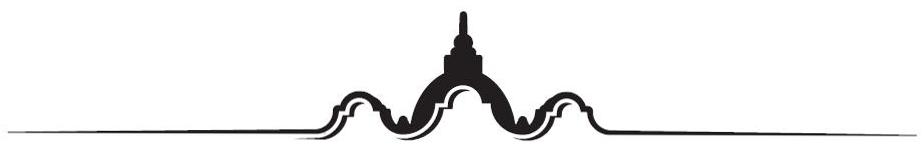 Hajdúböszörményi Bocskai István Általános IskolaOM 031054PEDAGÓGIAI PROGRAMJÁNAK MELLÉKLETEHELYI TANTERVEK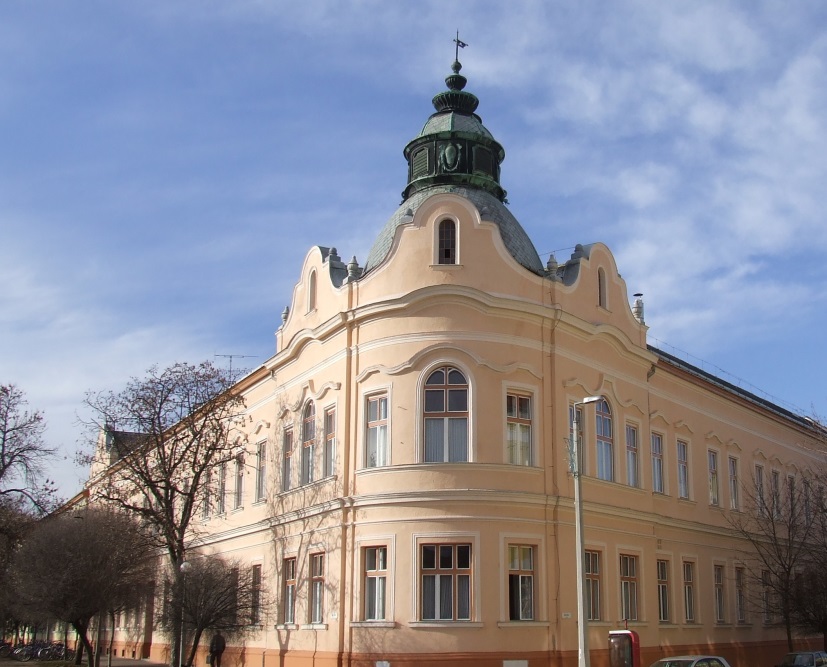 Hajdúböszörmény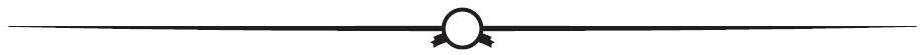 TartalomjegyzékA 2019/2020. tanév pedagógiai program szerinti óratervi hálója
ANGOL NYELV
4. évfolyam
Az idegen nyelv oktatásának alapvető célja, összhangban a Közös európai referenciakerettel (KER), a tanulók idegen nyelvi kommunikatív kompetenciájának megalapozása és fejlesztése. A kommunikatív nyelvi kompetencia szorosan összefonódik az általános kompetenciákkal, vagyis a világról szerzett ismeretekkel, a gyakorlati készségekkel és jártasságokkal, valamint a motivációval, amelyek mindenfajta tevékenységhez, így a nyelvi tevékenységekhez is szükségesek. A korszerű idegennyelv-oktatás a nyelvhasználó valós szükségleteire épül, ezért tevékenységközpontú. Olyan helyzetekre készíti fel a tanulókat, amelyek már most vagy a későbbiek során várhatóan fontos szerepet játszanak életükben. A nyelvtanulási folyamat középpontjában a cselekvő tanulók állnak, akik az idegen nyelv segítségével kommunikatív feladatokat oldanak meg. A feladatok megoldása során receptív, produktív, illetve interaktív nyelvi tevékenységeket végeznek. Mivel a valóságban a legtöbb megoldandó feladat több készség együttes alkalmazását teszi szükségessé, ezeket integráltan tanítjuk. A mindennapi nyelvhasználatban – ezért a nyelvtanulásban is –, fontos szerepet játszanak a szövegértelmezési és szövegalkotási stratégiák. A recepció során a nyelvhasználó, ill. a nyelvtanuló észleli az írott vagy hallott szöveget, azonosítja mint számára lényegeset, felfogja mint nyelvi egységet, és összefüggésében értelmezi. A produkció során megtervezi és szóban vagy írásban létrehozza a közlendőjét tartalmazó szöveget.A sikeres kommunikáció érdekében a tanulóknak meg kell ismerniük és használniuk kell azokat a nyelvi eszközöket, amelyekből és amelyekkel helyesen megformált, értelmes mondanivaló alakítható ki. Tisztában kell lenniük a mondanivaló szerveződésének, szerkesztésének elveivel, hogy koherens nyelvi egységgé formálhassák közlendőjüket. Ismerniük kell azokat az eszközöket és forgatókönyveket, amelyekkel sikeresen megoldhatók a különféle kommunikációs helyzetek. Fel kell ismerniük, hogy minden nyelvi érintkezést szabályok szőnek át, amelyek a nemek, korosztályok, társadalmi csoportok között különböző alkalmakkor szabályozzák azt. Ide tartoznak a nyelvi udvariassági szabályok, rituálék és a helyzetnek megfelelő hangnem használatának szabályai is. A nyelvtanítás során törekedni kell arra, hogy a hallott vagy olvasott szöveg autentikus, a feladatvégzés szempontjából hiteles legyen. Az internet segítségével a tanulók maguk is viszonylag könnyen kerülhetnek autentikus célnyelvi környezetbe, részeseivé válhatnak az adott kultúrának, kapcsolatot teremthetnek a célnyelven beszélőkkel, ami komoly motivációs forrás lehet, és nagyban elősegítheti az autonóm tanulóvá válást. A tanulási folyamat szervezésében nagy jelentősége van a kooperatív feladatoknak és a projektmunkának, ezek szintén erősíthetik a motivációt.Az idegen nyelvű kommunikáció során meghatározó jelentőségű a nyelvekkel, a nyelvtanulással, az idegen nyelveket beszélő emberekkel és a más kultúrákkal kapcsolatos pozitív attitűd, ami magában foglalja a kulturális sokféleség tiszteletben tartását és a nyelvek, kultúrák közötti kommunikáció iránti nyitottságot. A nyelvtanulás tartalmára vonatkozóan a NAT hangsúlyozza a tantárgyközi integráció jelentőségét. Fontos, hogy a tanulók az idegen nyelv tanulása során építeni tudjanak más tantárgyak keretében szerzett ismereteikre és személyes tapasztalataikra. Ugyanakkor az idegen nyelvvel való foglalkozás olyan ismeretekkel, tapasztalatokkal gazdagíthatja a tanulókat, amelyeket más tantárgyak keretében is hasznosítani tudnak. Az egész életen át tartó tanulás szempontjából kiemelkedő jelentősége van a nyelvtanulási stratégiáknak, amelyek ismerete és alkalmazása segíti a tanulókat abban, hogy nyelvtudásukat önállóan ápolják és fejlesszék, valamint hogy újabb nyelveket sajátítsanak el. A NAT bizonyos képzési szakaszokra meghatározza a minden tanuló számára kötelező minimumszinteket, emellett kitér az emelt szintű képzésben részesülő tanulókkal szemben támasztott követelményekre is. A közműveltségi elemeket a tantárgy egyedi jellemzői miatt a NAT-ban azok a nyelvi szintek és kompetenciák testesítik meg, amelyeket a nemzetközi gyakorlatban és az érettségi követelményrendszerben mérceként használt Közös európai referenciakeret (KER) határoz meg. A nyelvi kompetenciák komplex fejlesztéséhez az ajánlott témakörök kínálnak kontextust. A NAT által az egyes képzési szakaszokra minimumként meghatározott nyelvi szintek a következők:A kerettanterv az elérendő célokat és nyelvi szinteket kétéves képzési szakaszokra bontva határozza meg. Ez alól csupán az általános iskola 4. évfolyama kivétel, mert ezen az évfolyamon kezdődik a kötelező idegennyelv-oktatás, így a képzési szakasz csak egy tanévet ölel fel.Az idegen nyelvi kerettanterv a KER-ben leírt készségek alapján határozza meg a nyelvtanulás fejlesztési egységeit; ezek: a hallott és olvasott szöveg értése, a szóbeli interakció, az összefüggő beszéd és az íráskészség. A KER-ben meghatározott nyelvi szintek és kompetenciák azonban nem mechanikusan, hanem a tanulók életkori sajátosságainak tükrében értelmezve kerültek be a kerettantervbe.Az idegen nyelvi kommunikatív kompetencia fejlesztése szoros kapcsolatban áll a NAT-ban megfogalmazott kulcskompetenciákkal. A kommunikatív nyelvi kompetencia több ponton érintkezik az anyanyelvi kompetenciával. A szövegalkotás, szövegértelmezés, szóbeli és írásbeli kommunikáció számos készségeleme átvihető az idegen nyelv tanulásába és fordítva, az idegen nyelv tanulása során elsajátított kompetenciák hasznosak az anyanyelvi kommunikáció területén. A két terület erősítheti egymást, olyannyira, hogy megfelelő módszerek alkalmazása esetén az is lehet sikeres nyelvtanuló és nyelvhasználó, akinek hiányosak az anyanyelvi ismeretei, sőt az idegen nyelv tanulása segíthet abban, hogy az anyanyelv használata tudatosabbá váljon.Az önálló tanulás képességének kialakításában hasznos segítséget nyújt a modern technika, az interneten található autentikus szövegek, a direkt és indirekt nyelvtanulási lehetőségek sokasága. Míg korábban csak az írott és a hallott szöveg megértésének fejlesztését támogatta az internet, ma már számos lehetőség kínálkozik a produktív nyelvhasználatra is. Az ingyen elérhető autentikus hanganyagok és videók, képek, szótárak, interaktív feladatok mellett az írott és a szóbeli csevegés, a fórumozás és a blogolás is élményszerű nyelvtanulásra ad alkalmat. Az önálló tanulás képességének folyamatos fejlesztéséhez azonban szükség van a tanulásról magáról való beszélgetésre, a tanulási stratégiák kialakításában való segítségnyújtásra, az önértékelés és a társértékelés alkalmainak megteremtésére. A nyelvtanítás sikerében fontos szerepet játszik a nyelvtanulók ismereteinek, érdeklődésének, igényeinek, nyelvi és nem nyelvi készségeinek tanulási folyamatba történő bekapcsolása. A nyelvtanulás ugyanakkor a témák sokfélesége miatt, valamint azért, mert minden más tantárgynál több lehetőséget nyújt a beszélgetésre, kiválóan alkalmas a személyiség kibontakozásának támogatására. A siker másik kulcsa a folyamatos pozitív megerősítés, a tanulók önmagukhoz mért fejlődésének elismerése. A táblázatokban megjelenő fejlesztési egységek (a hallott szöveg értése, szóbeli interakció, összefüggő beszéd, az olvasott szöveg értése és az íráskészség) a valóságban nem különíthetők el egymástól. A hatékony nyelvtanítás feltétele, hogy a különböző készségek fejlesztése mindig integráltan történjen, úgy, ahogy azok a valós kommunikációs helyzetekben előfordulnak. Ezért nem szerepelnek óraszámok a fejlesztési egységek mellett.A 4-8. évfolyamokra vonatkozó ajánlott témakörök egyes elemei újra és újra megjelennek, lehetőséget adva arra, hogy a korábban megszerzett ismeretek újabb nézőpontból kerüljenek feldolgozásra, így bővüljenek, mélyüljenek. A kerettanterv az általános iskolában minden fejlesztési szakaszban új témaköröket is javasol a tanulók életkorához, szükségleteihez alkalmazkodva. Külön táblázat tartalmazza az ajánlott témaköröket, amelyben a más tantárgyakkal való kapcsolódási pontok is megtalálhatók. A tanulócsoportban más tantárgyakat tanító tanárokkal való együttműködés elevenebbé, aktuálisabbá és érdekesebbé teszi a nyelvtanulást, mert lehetőséget nyújt a témák, témakörök természetes, életszerű összekapcsolására.A táblázatok Fejlesztési célok rovata a nyelvtanítás aktuális életkori szakaszra vonatkozó, az adott kompetenciával kapcsolatos fejlesztés céljait tartalmazza. A fejlesztés tartalma elnevezésű rész olyan tevékenységeket ismertet, amelyek segítségével az adott nyelvi fejlesztés megvalósítható. A nyelvtanulási és nyelvhasználati stratégiák szervesen beépültek a tartalomba.A kerettanterv a 4. évfolyam, majd később a kétéves fejlesztési ciklusok végén a fejlesztési egységek céljaiból és tartalmából kiindulva határozza meg a fejlesztés várható eredményét, kapcsolódva a szakasz végére előírt KER-szinthez (kivéve a 4. évfolyamot, amelynek kimenete KER-szintben nem határozható meg).4. ÉVFOLYAMA 4. évfolyamon kezdődő idegennyelv-tanítás elsődleges célja a tanulók idegen nyelvi kommunikatív kompetenciájának megalapozása. További fontos célkitűzése, hogy felkeltse a tanulók érdeklődését a nyelvek tanulása és a más nyelveket beszélő emberek és kultúrájuk megismerése iránt. A nyelvvel való játékos és örömteli foglalkozás, a kezdeti sikerek és a motiváló tanári visszajelzés segítenek a tanulóknak abban, hogy megmaradjon és erősödjön ösztönös tudásvágyuk és tanulási kedvük, bátran használják a rendelkezésükre álló nyelvi eszközöket, növekedjen önbizalmuk, fejlődjön önismeretük és önértékelésük. Mindez elengedhetetlen a nyelvtanulás hosszú távú eredményessége szempontjából.Gyermekkorban a nyelvtanulás a természetes nyelvelsajátítás folyamataira épül. A tanulók életkori sajtosságaiknak és fejlettségi szintjüknek megfelelő, érdekes, értelmes és kihívást jelentő tevékenységekben vesznek részt. A célnyelven elhangzó információk megértéséhez támaszkodnak a világról szerzett ismereteikre és tapasztalataikra, amelyek egyrészt segítik a nyelvtanulást, másrészt annak tartalmai révén tovább mélyülnek és bővülnek. Az anyanyelv elsajátításához hasonlóan az idegen nyelv elsajátítása is minden esetben kontextusba ágyazva, konkrét beszédhelyzetek során történik, amelyekben a verbális és a nonverbális elemek természetes egységet alkotnak. Utóbbiak a nyelvtanulás kezdetén különösen fontosak, hiszen a megfelelő nyelvi eszközök hiányában segítik a beszédhelyzet értelmezését, illetve a beszédszándék megvalósítását. A nyelvtanulás kezdő szakaszában a tanulók tanórai beszédének természetes része a magyar nyelvű kérdés és válasz is, amelyet visszajelzésként, megerősítésként használnak a tanár következetes célnyelv-használatával párhuzamosan.Az idegen nyelvvel való korai ismerkedés középpontjában, ebben a szakaszban, a hallott szöveg értése és a szóbeli interakció együttes fejlesztése áll. A készségfejlesztés során a tanulók megismerkednek az alapvető nyelvtanulási stratégiákkal, amelyek elengedhetetlenek ahhoz, hogy a későbbiekben önálló nyelvtanulóvá váljanak. Az idegen nyelv tanítása a tantárgy jellegéből adódóan kiválóan alkalmas arra, hogy hozzájáruljon a Nemzeti alaptantervben megfogalmazott nevelési célok eléréséhez és a kulcskompetenciák fejlesztéséhez. Utóbbiak közül kiemelten fontos az idegen nyelvi kommunikációnak az anyanyelvi kommunikációhoz, a szociális kompetenciához, az esztétikai-művészeti tudatossághoz és kifejezőképességhez, illetve a hatékony tanuláshoz való kapcsolódása. Az anyanyelven elsajátított ismeretek, készségek és stratégiák támogatják az idegen nyelv tanulását, míg a nyelvtanulás eredményei pozitívan hathatnak az anyanyelvi tudatosság alakulására. A szociális kompetencia területén a kultúrák közötti hasonlóságok és különbségek felfedezése segíti a tanulókat abban, hogy nyitottá váljanak saját kultúrájuk és a célnyelv kultúrája iránt. Az idegennyelv-oktatás során alkalmazott, a tanulók együttműködését ösztönző munkaformák és tevékenységek hozzájárulnak a tanulók szociális érzékenységének fejlesztéséhez. Az esztétikai-művészeti tudatosság és kifejezőképesség területén az idegennyelv-tanításban építeni lehet arra, hogy a tanulók életkori sajátosságaikból adódóan szeretnek játszani, rajzolni, festeni, énekelni, táncolni, és örömmel vesznek részt változatos művészeti tevékenységekben. A művészeti ágakkal való aktív kapcsolat gazdagítja a tanulók érzelmi világát. A hatékony tanulást az idegen nyelvvel való foglalkozás azáltal ösztönzi, hogy a tanulók elsajátítanak néhány alapvető nyelvtanulási stratégiát, és megteszik az első lépéseket idegen nyelvi teljesítményük értékelése útján. Az idegen nyelv tanulása keretében feldolgozott témakörök könnyen összehangolhatók a NAT-ban szereplő alsó tagozatos tantárgyak tartalmaival. A Témakörök táblázatban megjelölt kapcsolódási pontok segítenek megtalálni azokat a területeket, ahol sikeresen megvalósítható a tantárgyakon átívelő - akár közös projektek keretében történő - tanulás.A tanulási folyamat során a tanuló egész személyisége formálódik, így alapvető fontosságú, hogy a kisgyermekkori idegennyelv-tanítást áthassa a holisztikus pedagógiai szemlélet. Ennek a szemléletnek a gyakorlatba való átültetése nagy körültekintést igényel mind a tananyagok, taneszközök kiválasztásában és felhasználásában, mind a tevékenységek megtervezésében, valamint a tanórák megszervezésében és megvalósításában.A megfelelően kialakított, változatos tevékenységformákra lehetőséget nyújtó tanulási környezet elősegíti az idegen nyelv sikeres elsajátítását. A gyermekbarát, vizuális elemekben gazdag berendezés ösztönzi a tanulókat a nyelvi tevékenységekben való aktív részvételre. Az infokommunikációs eszközök bevonása már ebben az életkori szakaszban is érdekesebbé, motiválóbbá teheti a nyelvtanulást, a pedagógus számára pedig lehetőséget ad arra, hogy az életkori sajátosságoknak megfelelő autentikus anyagok gazdag tárházából válogasson.Célok és feladatokA gyermekkori idegennyelv-oktatás alapvető célja lélektani és nyelvi: egyrészt kedvet ébreszteni a nyelvek tanulása iránt, sikerélményhez juttatni a diákokat, másrészt megalapozni a későbbi nyelvtanulást, főként a receptív készségek fejlesztésével. Ezekhez járul még a nyelvtanulási stratégiák kialakításának megalapozása.Gyermekkorban a nyelvtanulás a természetes nyelvelsajátítás folyamataira épül. A gyerekek számukra érdekes, értelmes, önmagukban motiváló és kognitív szintjüknek megfelelő kihívást jelentő tevékenységekben vesznek részt. Ezek során a célnyelvet hallva, a szituációt, kontextust értve haladnak előre a nyelv elsajátításában. Ez a folyamat lassú, az idősebb korosztályra jellemző látványos nyelvi eredményt nem várhatunk. Egyik tipikus jellemzője a csendes szakasz, melynek során egyes diákok akár hónapokig nemigen szólalnak meg, de a játékos tevékenységekbe szívesen bekapcsolódnak.Az idegennyelvi órákon a gyerekek az ismeretlen nyelven hallottakat a világról kialakult ismereteik alapján értelmezik, ezért elengedhetetlen, hogy a tananyag általuk ismert tartalmakra épüljön. Ez egyrészt a konkrét helyzet kihasználásával, szemléltetéssel, másrészt már ismert tantárgyak anyagának integrálásával érhető el. Így válik az ismeretlen célnyelvi tanári beszéd érthetővé a diákok számára.A kerettanterv az 1–4. évfolyamok anyanyelven megismert témaköreire, beszédszándékaira, fogalomköreire és tevékenységeire épül. A készségek közül a hallott szöveg értésének fejlesztése a legfontosabb, melynek fejlődését az órai utasítások és a cselekvésre épülő játékos feladatok teljesítéséből követhetjük nyomon. A beszéd az egyszavas válaszoktól (igen, nem, név, szín, szám stb.), a memorizált, elemezetlen nagyobb egységek használatáig terjed (köszönés, mondóka, körjáték, dal). A gyerekek órai beszédének Természetes része a magyar nyelvű kérdés és válasz, melyet visszajelzésként, megerősítésként használnak a tanár célnyelvhasználatával párhuzamosan.A követelmények a természetes nyelvelsajátítás folyamatát tükrözve a szó és az egyszerű mondat szintjén mozognak. Az olvasás és írás bevezetésével célszerű várni, amíg a gyerekekben felmerül erre az igény.Fejlesztési követelményekA fejlesztés során a tanulóban tudatosulnia kell, hogy anyanyelvén kívül idegen nyelven is kifejezheti magát. Nagyon fontos kialakítani a tanulóban a nyelvtanulás iránti pozitív hozzáállást és fejleszteni az együttműködési készségét, hogy pár- és csoportmunkában hatékonyan tudjon részt venni. Lényeges, hogy a tanuló megismerkedjen néhány alapvető nyelvtanulási stratégiával.A nyelvtanulás hosszútávú eredményessége szempontjából elengedhetetlen a nyelvvel való játékos és örömteli foglalkozás. A kezdeti sikerek és a motiváló tanári visszajelzés segítenek a tanulónak abban, hogy ösztönös tudásvágya és tanulási kedve megmaradjon és erősödjön, bátran használja a rendelkezésére álló nyelvi eszközöket, növekedjen önbizalma, fejlődjön önismerete és önértékelése.A fejlesztés várható eredménye a 4. évfolyam végén KER szintben még nem adható meg.ÉrtékelésA nyelvoktatás kezdetén nagyon lényeges szempont, hogy a gyermek kedvét és lelkesedését ne törje le szigorú, csak a tökéletességet elfogadó értékelés. Ugyanakkor reális képet kell kapnunk arról, hogy tanulóink milyen fejlettségi fokot értek el a négy alapkészség területén, milyen mértékig sajátították el a tanított anyagot, és, hogy mennyire tudják teljesíteni a tantervben megfogalmazott követelményeket. A reális alapokra épülő értékelés a tanulót további munkára ösztönzi, és erősíti a motivációját.A tanári kézikönyvek tartalmi és módszertani segítséget nyújtanak az értékeléshez. A tanítási folyamat különböző szakaszaihoz ellenőrző feladatokat, előre elkészített felmérőket javasolnak: vagy a kézikönyv függelékeként, vagy különálló, ingyenes füzetben. Ezek mindegyike korlátlan számban fénymásolható. Fontos, azonban, hogy a tanulói teljesítmény ellenőrzése ne csupán feladatlapon történjen, hiszen a négy alapkészség mindegyikében mérni kell a fejlődést. A tankönyv, a munkafüzet és a hanganyag mindegyik fejezetben többféle lehetőséget nyújt a tanulói teljesítmény értékelésére.Kommunikációs szándékokA társadalmi érintkezéshez szükséges kommunikációs szándékokSzemélyes beállítódás és vélemény kifejezésére szolgáló kommunikációs szándékokInformációcseréhez kapcsolódó kommunikációs szándékokb)	Fogalomkörök:c) TémakörökÉNEK-ZENE
A változat
1-4. évfolyamAz ének-zene tantárgy tanításának legfőbb céljai megismertetni a gyermekeket az éneklés és a zenélés örömével, valamint kulcsokat adni számukra a zene élményt nyújtó megismeréséhez, megértéséhez és élvezetéhez. Ezeknek a céloknak az elérését segíti a kiválasztott repertoár.Az iskolai ének-zene tanulás várt eredménye: a zenei gyakorlat és a zenehallgatás során a tanulók széles körű élményeket szereznek, amely segíti őket eligazodni a körülöttük lévő sokszínű zenei világban.Az iskolai zenepedagógiai munka Kodály Zoltán alapelveire épül, az aktív éneklést és zenélést szorgalmazza, tradicionális népzenén és igényes műzenén alapul. A zenei hallásfejlesztés a relatív szolmizáció segítségével történik. A klasszikus remekművek értő befogadása fejleszti az érzelmi intelligenciát.A kerettantervben feltüntetett anyagon keresztül a tanulók megismerik népzenénk és más népek zenéje, nemzeti zenei kultúránk és a klasszikus zene, a jazz, valamint a populáris műfajok igényes szemelvényeit. A zenepedagógiai munka a tanulók részben az iskolában, részben az iskolán kívül szerzett zenei tapasztalataira, zenei élményeire, illetve adott esetben zenei gyakorlatára épül, s ezáltal ösztönzi őket énekkarokban és házi zenélésben való aktív részvételre.Az iskolai ének-zene óra elsősorban nem ismeretszerzésre való, hanem a pozitív zenei élmények és gyakorlati tapasztalatok megszerzésére.Az ének-zene tanítása során a fejlesztési célok nem válnak szét élesen órakeretre, tananyagegységekre. A megjelölt órakeretek a tevékenységek egymáshoz viszonyított arányát jelölik. Minden órán sor kerül éneklésre, folyik a növendékek zenei generatív készségének fejlesztése, zenét hallgatnak. Ezt segíti a minden órán megjelenő felismerő kottaolvasás és a befogadói kompetenciák fejlesztése. A fejlesztési célok a tanítás során mindig az előző ismeretanyagra, elért fejlesztésre építve, komplex módon jelennek meg.A tantárgy fejlesztési céljai a következők:	Zenei reprodukció	ÉneklésAz iskolai ének-zenei nevelés elsődleges élményforrása a közös éneklés és az elmélyült zenehallgatás. Az ének-zene órán tanult zenei anyag egy részét énekléssel és kreatív zenei gyakorlatokkal készítik elő, illetve sajátítják el.Az énekórai műhelymunkát kórus egészíti ki, amely közösségformáló erőt képvisel. Cél, hogy a kóruséneklés örömét a tanulók a hétköznapok számos területén megoszthassák másokkal. (Pl. közös éneklés a kirándulásokon, baráti összejöveteleken, közösségi alkalmakon, saját koncertek szervezése hozzátartozóknak, ismerősöknek.)Az énekes anyag egy része mindvégig a magyar népdal marad, a 3. osztálytól kezdve a klasszikus zenei szemelvények száma növekszik, s a 7. osztálytól kezdve kiegészül a jazz és az igényes populáris zene válogatott szemelvényeivel – elsősorban a befogadói hozzáállás különbségeinek érzékeltetése és a zenei minőség iránti érzékenység fejlesztése céljából, amely műfaji határoktól függetlenül értelmezhető.	Generatív és kreatív készségek fejlesztéseA generatív – létrehozó, alkotó – készségek és képességek fejlesztésének célja, hogy a tanulók a megszerzett zenei tapasztalatokat alkalmazni tudják és azokkal képesek legyenek újat alkotni. A generatív tevékenységek, amelyek a kreativitás fejlesztése szempontjából nélkülözhetetlenek, fejlesztik a tanulók zenei érzékét, zeneértését és összpontosító képességét. Segítik őket a zene elemeinek önálló és magabiztos használatában, fejlesztik a tanulók önkifejező képességét, ötletgazdagságát, kreativitását és zenei fantáziáját. A generatív zenei tevékenységek a tanítás legkülönbözőbb témáihoz és fázisaihoz kapcsolódhatnak, s bennük a játékos alkotói munka öröme érvényesül. A generatív tevékenységet mindenkor megelőzi a zenei alkotóelemek (pl. ritmus, dallam, polifónia, harmónia, forma) vagy egy adott zenei stílushoz kapcsolódó zenei jelenségek (pl. a klasszika formaérzéke) megismerése az aktív zenélésen keresztül. 	Felismerő kottaolvasásA kottaolvasás a zene értésének eszköze, általa olyan kódrendszer kulcsát kaphatják meg a tanulók, amely segíti őket abban, hogy eligazodjanak a zenei tartalmakban. A zenével való ismerkedés kezdeti szakaszában a felismerő kottaolvasás képessége a zeneértés alapozza meg. Az önálló zenélésben nélkülözhetetlen eszközzé válik. Az ötvonalas kottaképet a gyerekek látják már akkor is, mikor a jelrendszereket még nem tudják megfejteni. A tanulók a felismerő kottaolvasás segítségével egyre több zenei jelenséget képesek jelrendszerről felismerni. A kottaolvasás nem cél, hanem eszköz az iskolai zenetanulás folyamatában.A felismerő kottaolvasáshoz kapcsolódó zenei ismeretek tanítása soha nem elvontan, hanem az énekes és hangzó zenei anyaghoz kapcsolódóan történik. A népdalokból vett zenei fordulatokat felhasználják a ritmikai, metrikai és dallami elemek tudatosítására, formájuk megismerése pedig segít a formaérzék fejlesztésében. Az elemző megközelítés helyett válasszák a műfaji meghatározást, találják meg az élethelyzet, az érzelmi kifejezés, az esztétikai szépség személyes kapcsolódási pontjait. A népdalok szövegének értelmezése rávilágít a népdalok gazdag szimbolikájára, megvilágítja a magyar szókincs gazdagságát. A népdalok nem a felismerő kottaolvasás gyakorlópéldái. Csak akkor kell szolmizáltatni, ha az a szebb, tisztább megszólaltatást segíti.	Zenei befogadás 	Befogadói kompetenciák fejlesztéseA befogadói kompetenciák fejlesztése a zenehallgatás anyagának mélyreható megismerését segíti elő. A befogadói kompetenciák fejlesztése során az érzelmi és intellektuális befogadás egyensúlyának kell érvényesülnie. A befogadói kompetenciák fejlesztésével megalapozható a tanulók zenehallgatói magatartása, akik a zenehallgatás során olyan élményeket – minél többféle és valóságos zenei tapasztalatokat – szereznek a hallgatott zenéről, amelyek hatására egyre inkább különbséget tudnak tenni az elmélyült zenehallgatás (vagyis a zene befogadása) és a háttérzene fogyasztása között.Csend és teljes figyelem nélkül nem jön létre élményt adó zenei befogadás. A művészi értékű zene befogadójává csak az a tanuló válik, aki teljes figyelmét képes a hallott zene felé irányítani. A befogadói kompetencia fejlesztése éppen ezért részben a figyelem készségének kialakítása és folyamatos erősítése felé irányul. Az alsó tagozatban a gyermek a játékos tevékenység során képes leginkább az elmélyült figyelemre. Az alsóbb osztályokban a mozgás és az éneklés szorosan összekapcsolódik. A mozgás és a zenei élmény kapcsolata lehetőséget ad a zenei jelenségek megéreztetésére és megértésére, a zenei készségek elmélyítésére is. Rendszeres zenehallgatás. A zeneművek zenei és zenén kívüli tartalmának, üzenetének megértéséhez szükség van a zenei élmények rendszeres biztosítására: minden órán legyen zenehallgatás, amely az élmény (örömszerző) funkción túl alapját adja a generatív készségek formálódásának, hiszen a generativitás a sokrétű zenei élményből fejlődik ki.Adekvát befogadói attitűd. A zenehallgatási anyag értő befogadását segíti az adekvát befogadói attitűd kialakítása, azaz fontos, hogy a tanulók kellő nyitottsággal forduljanak a hallgatott zene felé. A nyitott befogadói attitűd támogatja a zenei hatás megfelelő megélését, így segíti a zene különböző megnyilvánulásainak, például funkciójának, stílusának és műfajának pontos értelmezését, elfogadását és pozitív értékelését.A befogadói kompetencia fejlesztését segíti elő elsősorban a zenében rejlő gesztusok, karakterek, érzelmek, hangulatok érzékelésének és átérzésének képessége, másodsorban pedig a biztos és differenciált hallási képesség (ritmus-, dallam- és hangszínérzék) és a zenei memória. Ezeket rendszeres és nagy mennyiségű énekléssel és a generatív készségek más fejlesztő gyakorlataival lehet kialakítani.A zeneelméleti és zenetörténeti alapismeretek minden esetben a zenei befogadást segítik, az elméleti és a lexikális adatok közül elsősorban a kiválasztott művel kapcsolódókkal kell foglalkozni. A lényegláttatásnak és az életszerűségnek minden esetben kulcsszerepet kell kapnia, ezért teljes mértékben mellőzendő az öncélú adatközlés és a nagy mennyiségű szöveges memorizálás. Egy szerzői életrajz ismertetésében például nem az önmagukban semmitmondó dátumok és a tartózkodási helyek felsorolása és visszakérdezése, hanem a szerző személyiségének bemutatása, művészi és emberi élethelyzeteinek, a környezetével való kölcsönhatásának, problémáinak, sorsfordulatainak átéreztetése, és mindennek művészetére gyakorolt hatása az elsődleges feladat. Ezt helyenként megtámogathatják a jól megválasztott tényadatok (dátumok, helyszínek), mindenkor kisegítő, tájékozódást könnyítő jelleggel. Ugyanez érvényes az elméleti ismeretekre: a formatan, az összhangzattan vagy a szolmizáció alapinformációi csak akkor válnak hasznossá, ha zenei érzetekhez kapcsolódnak, ha eszköztáruk felhasználása segít a gyerekeknek átérezni a zenei jelenségeket.	ZenehallgatásA rendszeres és figyelmes zenehallgatás a tanulók zene iránti fogékonyságát és zenei ízlését formálja.A zenehallgatási anyag kiválasztásakor a zenei teljességre kell törekedni. Lehetőleg teljes műveket hallgassanak meg, hiszen a tanulók befogadói kompetenciáját, s elsősorban zenei formaérzékét a teljes kompozíciók bemutatása fejleszti. A műalkotás egészéről kell benyomást szerezniük, mielőtt a részletekre irányítják a figyelmüket. Miközben a figyelem irányítása bizonyos jelentéstartalmak megvilágítása érdekében fontos, fokozottan kell figyelni arra, hogy a szempontok ne tereljék el a tanulók figyelmét a mű egészének élményszerű befogadásáról.Az első hat osztályban nem kronológiai rendbe szervezve ismertetjük meg a tanulókat a zeneművekkel, hanem az életkori sajátosságok gondos figyelembevételével a kétéves ciklusok mindegyikében a zeneirodalom, a zenei stílusok és műfajok teljes spektrumából válogatunk. Az általános iskola utolsó két osztályában sor kerülhet kronologikus rendszerezésre, de csak az ismeretközlés szintjén. A 6 és 8 osztályos gimnáziumban a zenei stíluskorszakok tudatosítása csak a 9–10. osztály tantervének feladata.Zenehallgatásnál – figyelve a ma felnövő generációk vizuális igényére – törekedjünk DVD-n elérhető koncertfelvételek bemutatására is.Az iskolai zenehallgatás célja nem lehet minden remekmű s az összes zenei műfaj megismertetése, sokkal fontosabb a befogadói kompetenciák fejlesztése és a zenehallgatás igényének kialakítása, amely biztosítja az egész életen át tartó zenei érdeklődést. Bízniuk kell abban, hogy a meg nem ismert műveket a tanulók életük folyamán megismerik, amennyiben kialakították bennük az igényt az értékes művek hallgatására.Az iskolai zenehallgatás mellett keresni kell a lehetőséget az élő zenehallgatásra, a rendszeres hangverseny-látogatásra, és ösztönözni a tanulókat a zenei információk gyűjtésére. Fontos szempont, hogy a hangversenyek kifejezetten az adott korcsoporthoz szóljanak. Rendkívül fontos, hogy a hangverseny legyen előkészített, az órákon a tanulók ismerjenek meg néhány zenei témát, a művek kontextusát, majd az azt követő alkalommal beszélgetéssel segítsük az élmények feldolgozását.1–4. ÉVFOLYAMAz iskolába belépő gyerekek zenei adottságai, ismeretei, élményei jelentősen különbözhetnek, ezért elengedhetetlen a tanulók minél több sikerélményhez juttatása, mely játékos módszerekkel érhető el.A zenei nevelés általános és legfőbb célja az érzelmi, értelmi és jellemnevelés, a teljes személyiség sokoldalú fejlesztése. Ennek megalapozása az alsó tagozatban kezdődik, ahol a NAT-ban meghatározott fejlesztési területek, nevelési célok közül öt kiemelten fontos: az erkölcsi nevelés (elfogadják és cselekvéseik mércéjévé teszik az emberi kapcsolatok elfogadott normáit és szabályait); nemzeti öntudat, hazafias nevelés (hagyományok, ünnepek, szokások ismerete, különböző kultúrákkal való ismerkedés és azok tisztelete); állampolgárságra és demokráciára nevelés (képesek társaikkal a kooperációra, el tudják magukat helyezni a közösségben, megértik a szabályok fontosságát); az önismeret és társas kultúra fejlesztése (kommunikációs képességük, a társaikkal való együttműködés képessége és a mások iránt érzett empátia továbbfejlődik); testi és lelki egészségre nevelés (kiegyensúlyozott és harmonikus személyiség fejlesztése, a mozgással erősített testtudat, érzelmi intelligencia). Legfontosabb kulcskompetenciák: esztétikai és művészeti tudatosság és kifejezőképesség, anyanyelvi kommunikáció, szociális és állampolgári kompetencia, kezdeményezőképesség és vállalkozói kompetencia.Fejlesztési célok:	Reprodukció (éneklés, generatív készségek, felismerő kottaolvasás)Az éneklésre épülő tanítás első lépése az éneklés örömének és az éneklés helyes szokásainak kialakítása, amelynek elemei az értelmes frazeálás, kifejező artikuláció és a megfelelő hangterjedelem. Az éneklést sok mozgás, néptánc és szabad mozgásos improvizáció kíséri. A helyes testtartás, az egyszerű mozgáselemek és lépések elsajátítására a népi gyermekjátékok és a néptánc kiváló lehetőséget nyújtanak.Dalkincsbővítés. A népdalokat és gyermekdalokat a tanulók elsősorban hallás után tanulják, és csokorba szedve is énekeljék. Az összeállítás mind a zenei, mind a tartalmi szempontokat figyelembe veszi.Zenei ismeretszerzés. A tanulók az énekelt dalok meghatározott zenei elemeit megfigyelik, tanári rávezetéssel tudatosítják, s felismerik kottaképről, esetleg tanári segítséggel reprodukálják. A zenei elemeket, a dallami, ritmikai, hallási és többszólamú készségeket improvizációs és kreatív játékos feladatokkal gyakorolják.A zenei tevékenységek élményszerűek, játékosak, mozgásosak legyenek, jellemezze azokat a tapasztalás- és tevékenységközpontúság.Zenehallgatás (Zenei befogadás, zenehallgatás)Ebben az életkorban alapozható meg az adekvát zenehallgatói magatartás, a gyerekek tapasztalatokat szereznek a tudatos zenehallgatói tevékenységről. A zenehallgatás során a tanulók spontán és tudatos élményeket gyűjtenek a hangzó világról, a hangszínekről, hangszerekről, hangszercsoportokról, előadó-együttesekről, tempóról, dinamikáról és zenei formákról, valamint megismerkednek hosszabb lélegzetű zeneművekkel is. A kiválasztott anyag egy része kapcsolódik az órai énekes anyaghoz.1. ÉVFOLYAMA rendelkezésre álló 10% szabad órakeret a tematikai egységek között van elosztva.2. ÉVFOLYAMA rendelkezésre álló 10% a tematikai egységek között van elosztva.3. ÉVFOLYAMA rendelkezésre álló 10% a tematikai egységek között van elosztva.4. ÉVFOLYAMA rendelkezésre álló 10% a tematikai egységek között van elosztva.ERKÖLCSTAN
1-4. évfolyamAz erkölcstan alapvető feladata az erkölcsi nevelés, a gyerekek közösséghez való viszonyának, értékrendjüknek, normarendszerüknek, gondolkodás- és viselkedésmódjuknak a fejlesztése, alakítása. A multidiszciplináris jellegű tantárgy legfontosabb pedagógiai jellemzője ezért az értékek közvetítése, valamint az, hogy társadalmunk közös alapvető normái egyre inkább a tanulók belső szabályozó erőivé váljanak. A tantárgy középpontjában a formálódó gyermeki személyiség áll – testi, szellemi és lelki értelemben. Ez határozza meg a tanulás-tanítás folyamatát, illetve a tartalmi szerkezetet.  Az Emberi Jogok Egyetemes Nyilatkozata, valamint hazánk Alaptörvénye rögzíti az ember elidegeníthetetlen jogát az élethez és a szabadsághoz, következésképpen az erkölcstan a személy egyediségét és méltóságát helyezi középpontba. Erre az alapelvre kell épülnie minden társas kapcsolatnak és közösségi szerveződésnek. Az erkölcstan magába foglalja az ember minden fontos viszonyulását – önmagához, társaihoz és közösségeihez, környezetéhez és a világhoz–, mert ezek alapozzák meg azt az értékrendet, amelyre az ember döntései során támaszkodhat. Cél, hogy a foglalkozások azonos erővel hassanak a különböző szociális körülmények között élő, kulturális és etnikai szempontból eltérő csoportokhoz tartozó gyerekek fejlődésére. Az erkölcsi nevelés fő célja a tanulók erkölcsi érzékének fejlesztése, az európai civilizációban általánosan elfogadott erkölcsi értékek tanulmányozása és ezek alkalmazása a mindennapokban – azzal a szándékkal, hogy mindez segítségükre legyen a megfelelő életvezetés és értékrend kialakításában, az önálló véleményformálásban, erkölcsi problémáik tudatosításában és a felelős döntéshozatalban. Az erkölcstan tanulása során elemi értékek fokozatosan értékrenddé, többé-kevésbé koherens, folyamatosan formálódó meggyőződésekké állnak össze, amelyek később meghatározó módon befolyásolják a felnőttkori életmódot, életfelfogást és életminőséget.A cselekedetek és az elmulasztott cselekedetek, a társadalmi teljesítmények megítéléséről azonban csak akkor folyhat értelmes párbeszéd, ha léteznek olyan erkölcsi alapelvek, amelyeket a nagy többség mértékadónak tart. Az értékrelativizmus elkerülése érdekében fontos tehát hangsúlyozni, hogy az erkölcstan tantárgy azoknak az alapértékeknek a megerősítésére törekszik, amelyek összhangban állnak az egyetemes és európai emberi értékrenddel, amely az Alaptörvényből is kiolvasható.A különböző társadalmakban azonban a közösnek tekinthető értékek és normák értelmezése nem egészen egységes,– különösen akkor nem, ha ezek konkrét helyzetekben ütköznek egymással, vagy sajátos érdekek befolyásolják a róluk való gondolkodást. Ezért az értékek és a normák megítélése minden korban gyakran képezte vita és egyeztetés tárgyát a közösségeken belül – és sokszorosan így van ez napjainkban, amikor a környezet a korábbiaknál kevesebb biztos tájékozódási pontot kínál a fiatalok számára. A magatartást befolyásoló értékek/erények egy része személyes jellegű, mivel az énnel és az identitással áll kapcsolatban. Ezeket az értékeket, illetve erényeket az erkölcstan órákon erősíteni kell. Más részük interperszonális – másokra és a hozzájuk fűződő kapcsolatainkra vonatkozik. S megint más részük alapvetően társadalmi jellegű – közösségeinkhez és környezetünk egészéhez kapcsolódva fontos szerepet játszik abban, hogy világunk élhető és utódainkra is átörökíthető maradjon.Az erkölcsi érzék, illetve mélyebb szinten a lelkiismeret fejlesztése azt jelenti, hogy képessé tesszük gyermekeinket arra, hogy olyan értékeket erősítsenek meg magukban, amelyek egyszerre igazodnak az alapvető erkölcsi értékekhez, valamint saját és közösségeik érdekeihez, miközben fejlődnek bennük azok a pozitív belső késztetések, illetve erények, amelyek segítenek a jó és a rossz felismerésében, az elkövetett hibák kijavításában, a bűntudat kezelésében.Értékeken alapuló, felelős döntést azonban csak szabadon lehet hozni, aminek előfeltétele az autonómia. Az erkölcsi nevelés kitüntetett célja ezért az önálló és felelős gondolkodás, valamint a tudatos cselekvés kialakulásának elősegítése. Ugyanilyen fontos jellemzője a felelős magatartásnak az empátia, a másik ember helyzetének megértése és átérzése. Az erkölcsi nevelés alapvető feladata ezért a másokkal való törődés, a szolidaritás képességének erősítése is. S végül a felelős cselekvés harmadik elengedhetetlen összetevője az a képesség, hogy elvont, egyetemes nézőpontból is rá tudjunk tekinteni a dolgokra. Ebből a szempontból az erkölcsi nevelés fő feladata az igazságosság és a méltányosság elvének megértetése és elfogadtatása a gyerekekkel. A nevelés e három területének ugyanakkor szerves részét képezi az érzelmi intelligencia fejlesztése is, amely a viselkedést a kognitív szint alatt ̶ e szintnél erősebben ̶ befolyásolja, s amelynek hiánya, illetve fejletlensége elemi akadálya lehet a kívánatos értékek bensővé válásának.Az iskolai tanulásra jellemzően az erkölcstan is számos ismeretet közvetít, a tantárgy felépítése azonban nem elsősorban ismeret-, hanem érték- és fejlesztésközpontú. A fejlesztés célja a magatartást meghatározó erkölcsi kategóriák jelentéstartalmának évről évre való gazdagítása, az életkornak megfelelő szinten való megtapasztalása, tudatosítása, illetve szükség szerinti újrarendezése. Mindennek személyes tapasztalatokon, reflexiókon és véleményalkotáson kell nyugodnia. A tananyag felépítése ezért nem lineáris, hanem spirális szerkezetű. Az életkornak megfelelő résztémák és tevékenységek hátterében évről évre ugyanazok a nagy tematikai egységek térnek vissza – más-más konkrét előfordulási szinten, más-más hangsúlyokkal –, építve a korábbi tapasztalatokra, kiegészítve és szintetizálva őket. A kétéves szakaszokon belül azonban sem a nagy témakörök, sem pedig a résztémák tantervi egymásutánja nem jelent előírt sorrendet. Az, hogy melyik kérdéskör mikor kerüljön sorra, leginkább helyben, a tanulócsoport ismeretében határozható meg.A tananyag tartalma inkább épül a hétköznapi életből merített és oda visszacsatolható tapasztalatokra és személyes élményekre, mint elméleti jellegű ismeretekre. Ezeket természetes módon egészíthetik ki az életkornak megfelelő erkölcsi kérdéseket felvető történetek, mesék, mondák, irodalmi vagy publicisztikai szövegek, filmek vagy digitális formában elérhető egyéb tartalmak. Az erkölcstan a tanulókra nem közlések befogadóiként, hanem a tanulási folyamat aktív – kérdező, mérlegelő, próbálkozó, vitatkozó és útkereső – résztvevőiként tekint.Mivel az erkölcsi nevelés már kisgyermekkorban, a családban elkezdődik, majd az óvodában és egyre táguló környezeti hatások között folytatódik – ideértve a kortársi csoportokat és a médiát is –, a gyerekek sem az első napon, sem pedig a későbbiekben nem „tiszta lapként” lépnek be az iskola kapuján. Valamilyen ösztönösen és/vagy tudatosan már meglévő erkölcsi rendet hoznak magukkal. Ezzel összhangban vagy ezzel vitatkozva kell megpróbálni segítséget nyújtani nekik ahhoz, hogy el tudjanak igazodni az egymásnak sokszor ellentmondó értéktartalmú információk, üzenetek között, illetve hogy választást igénylő helyzetekben lelkiismeretük szavára hallgatva, morálisan helyes döntéseket tudjanak hozni.Mivel ez sohasem jön létre a gyerekek személyes megérintődése és elhatározása nélkül, a pedagógus feladata nem erkölcsi kinyilatkoztatások megfogalmazása, az erkölcsi jóval kapcsolatos ismeretek vagy egyes értékek verbális hangoztatása, hanem elsősorban a figyelem ráirányítása a különböző élethelyzetek morális vonatkozásaira, a kérdezés, a gondolkodás és az állásfoglalás bátorítása, a szabad beszélgetések, valamint a nézőpontváltást gyakoroltató szerepjátékok és viták moderálása. Nem lehet azonban eléggé hangsúlyozni – különösen az általános iskolai korosztály esetében –, hogy az eredmény döntő mértékben nem a közlések tartalmán, hanem a közvetítés módján múlik. Egy hiteles felnőtt, akinek értékekkel kapcsolatos nézetei összhangban vannak a tetteivel, csupán a példája révén erősebb és maradandóbb erkölcsi hatást tud gyakorolni a gyerekekre, mint mások a szavaikkal.Az erkölcsi tanulást számos pedagógiai módszer és tevékenység segítheti, amelyek legfontosabb közös jellemzője az élményszerűség, a fizikai, szellemi és lelki értelemben vett cselekvő tanulói részvétel. Az erkölcstanórák kitüntetett munkaformája lehet sok egyéb mellett: a szabad beszélgetés, az önkifejező alkotás, a vita, a szerepjáték, a megfigyelés, a kérdezés, a rendszerezés és az elemzés, valamint az iskolai és a helyi közösség életébe, esetleges problémáinak megoldásába, a különböző szintű kulturális és közösségi értékteremtésbe való tevékeny bekapcsolódás. Az erkölcsi nevelés komoly lehetőségeit kínálják ugyanakkor az olyan tanórán kívüli formák is, mint például az iskolai hagyományok ápolása, a társak segítése, vagy a közösség számára végzett bármilyen hasznos tevékenység.Mindezzel összhangban az értékelés módja is eltér a hagyományos tantárgyi értékeléstől. Az osztályozás nélküli értékelés fontos területe lehet a kívánatos magatartási értékek rendszeres megerősítése – szóban vagy bármilyen egyéb formában – egyrészt a pedagógus, másrészt a társak és a közösség részéről. Az ilyen típusú visszajelzések befogadására jó keretet nyújthatna a tanulói portfólió. Osztályzattal is értékelhető az egyéni vagy közös feladatokban való részvétel, illetve egy-egy konkrét tevékenység. Soha nem irányulhat viszont az értékelés azoknak a személyes vélekedéseknek a minősítésére vagy osztályozására, amelyek értékközpontú kialakítása a tantárgy lényegi funkciója.1-2. ÉVFOLYAMAz iskolai erkölcsi nevelés nem előzmény nélküli: kisgyermekkori alapokra építhet. A kisgyermek azonosul a szeretett személyekkel. Az általuk megjelenített szociális normák alakítják első ítéleteit arról, hogy mi a jó és mi a rossz. Ezért fontos, hogy a pedagógus ismerje a szubkultúrá(ka)t, ahonnan tanítványai érkeznek. A gyermekek az óvodában megismerkednek a társas normák első intézményesített formáival, amelyek betartása révén tapasztalatokat szereznek a családnál tágabb közösséghez tartozás élményéről és rendjéről. A gyerekek többsége az óvodáskor végére érti meg teljesen, hogy a nem az ember állandó jellemzője, és többé-kevésbé kialakul nemi identitásuk. Négyéves koruk körül kezd formálódni etnikai identitásuk. Saját bőrszínükhöz és etnikumukhoz való viszonyuk alakulása azonban erősen függ attól, hogy az őket körülvevő szűkebb és tágabb környezet milyen képet alkot az ő csoportjukról, mint egészről. Mások bántása és a másoknak való segítségnyújtás képessége – az agresszió és a proszociális viselkedés – általában hároméves kortól kezdve jelenik meg a gyerekek magatartásában. Mindkét viselkedési mód alakulása nagymértékben függ azonban a környezeti hatásoktól, és döntő módon visszahat a gyermek én-tudatának, illetve egész személyiségének fejlődésére. Az alapvető viselkedési normák az iskolába lépés idejére kezdenek rögzülni a gyerekekben, ami lehetőséget teremt arra, hogy fokozatosan megtanuljanak uralkodni saját késztetéseiken, és képesek legyenek érzelmeiket, mozgásukat, választásaikat ellenőrizni – vagyis fokozatosan képessé váljanak az önkontrollra. Az általános iskola 1–2. évfolyamán egyre több időt töltenek a gyerekek a kortársaikkal, s ennek eredményeként felerősödnek a versengések, az együttműködést igénylő helyzetekben átélt sikerek és kudarcok, illetve a külső visszajelzések. Ezek hatására spontán módon kezd átformálódni a gyerekek önértékelése. Ez jó alapot kínál az önismeret és a társas kultúra és a szociális kompetencia fejlődésének tudatos pedagógiai eszközökkel való támogatására.A tanulók megismerési folyamatai – az észlelés, a figyelem, az emlékezet, a képzelet és a gondolkodás – szintén jelentős változáson mennek át ebben az életszakaszban, amire az erkölcstanórákon is ráépülhet a szóbeli anyanyelvi kommunikáció célzott fejlesztése. Mindazonáltal az önkifejezés legjellemzőbb formája ebben az időszakban a tanulságok direkt módon való megfogalmazása helyett a mesélés, az élményeken alapuló rajzolás, festés, mintázás és a mozgás. Ez jó lehetőséget teremt az esztétikai-művészeti tudatosság és kifejezőképesség életkornak megfelelő formálásához is.A nevelői közösségnek érzékenyen kell alkalmazkodnia az eltérő szociokulturális háttérrel rendelkező gyerekek magukkal hozott sokféle normájához, az ezekből fakadó kulturális és képességbeli sokszínűséghez. Egyúttal azonban – a családi érték- és normarendszert kiindulási alapnak tekintve – el kell kezdenie támogatni a gyerekeket abban, hogy fokozatosan be tudjanak illeszkedni az iskolai közösség érték- és normavilágába. Nagyon fontos, hogy a pedagógus és a gyermek kapcsolatában ne jelenjék meg az agresszió semmilyen formája, és a tanító magatartása az általa is elvárt proszociális viselkedés mintáit közvetítse tanítványai felé. Ugyanilyen fontos, hogy kontroll alatt tartsa esetlegesen meglévő előítéleteit, valamint a tanítványai körében spontán módon megjelenő előítéletes viselkedési elemeket. Jelentős mértékben függ ettől, hogy miként alakul a kisebbség(ek)hez tartozó gyerekek énképe és autonóm erkölcse. Az 1–2. osztályosok gondolkodásának általános sajátossága a konkrét műveleti jelleg. Igazán tárgyak és események jelenlétében tudnak problémákat mérlegelni és megoldani. Hosszabb ideig képesek már szándékos figyelemre, de könnyebben tudnak valamit átélni, mint figyelmüket szándékosan a feladatra összpontosítani. Idegrendszerük működését még az agyuk érzelmi-indulati életet szabályozó központja uralja. A tantárgy keretében felvetődő erkölcsi kérdéseket ezért érdemes mindig valamilyen konkrét és az adott pillanatban jelen lévő – látott, hallott vagy cselekvéses módon átélhető – élményhez kapcsolni. Az életkornak leginkább megfelelő élmények közege pedig ebben az életszakaszban a mese világa. A gyerekek ugyanis 7–8 éves korukig elsősorban a mesék közegében tudják legkönnyebben kezelni félelmeiket és szorongásaikat. Az élet olyan nagy kérdéseire, mint például az elválás vagy a halál, ebben a közegben kapnak számukra feldolgozható módon választ – miközben azért persze már pontosan különbséget tudnak tenni a mese és a valóság között.Bár a tantárgy egészében később fontos szerepet töltenek be a dilemmák és a viták, az 1–2. osztályos gyerekek foglalkozásain ezeknek még kevéssé van helye. Ennek a korosztálynak mindenekelőtt állandóságra és érzelmi biztonságra van szüksége a fejlődéshez. A társas helyzeteken belüli nézőpontváltás – hol egyik, hol másik szerepbe helyezkedve –azonban már az ő esetükben is jól gyakoroltatható, előkészítve ezzel az empátia és az érvelő vita képességének későbbi kialakulását.ÉVFOLYAM
A rendelkezésre álló 10% a tematikai egységek között van elosztva.ÉVFOLYAMA rendelkezésre álló 10% a tematikai egységek között van elosztva.3–4. ÉVFOLYAM9–10 éves koruk körül társas életük és mentális képességeik változását megalapozó jelentős biológiai átalakuláson mennek keresztül a gyerekek. Ez teszi képessé őket arra, hogy figyelmüket irányítsák, terveket készítsenek és önmagukra is reflektáljanak. E változások jó lehetőséget kínálnak a testi és lelki egészségre neveléshez, a hazafias nevelés, valamint a családi életre nevelés különféle témáinak feldolgozásához – a tanulási formákat pedig jól össze lehet hangolni az anyanyelvi kommunikációs kompetencia aktuális fejlesztési céljaival.Ebben az életszakaszban erősödik meg a gyerekekben a szabályok elfogadásának belső késztetése, ami a közösségi szabályok megalkotásában és betartásuk ellenőrzésében való részvétel gyakorlása révén jó kiindulási pontot ad az állampolgárságra és demokráciára nevelés megalapozásához.Az írás-olvasás alapvető készségeinek elsajátítását követően ebben az időszakban már ráépülhet az alapkészségek bázisára a digitális kompetenciafejlesztés néhány eleme – elsősorban hangfelvételek, képek és videók készítése, illetve lejátszása, valamint képek szerkesztése és rövid szövegek alkotása számítógép segítségével – az erkölcstan óra tevékenységeihez kapcsolódóan.Bár ebben az életszakaszban nő a szóbeliség súlya az önkifejezésben, a foglalkozások témakörei még mindig jó lehetőséget kínálnak az esztétikai-művészeti tudatosság és kifejezőképesség fejlesztésére – immár kiegészülve a szöveges-dramatikus és bábjátékos formák alkalmazásával.9–10 éves korban nagymértékben erősödik a gyerekek realitásérzéke, növekszik áttekintő, absztraháló, analizáló-szintetizáló képességük. Érzelmi életük is sokat változik. Megszűnik a kisgyerekkori „álomszerű” lét. Az öntudatra ébredést, a külső és a belső világ szétválását gyakran egyedüllétként élik át. Az ebből fakadó magányosság és feszültség feloldásában sokat segíthetnek nekik azok a szabad beszélgetések, amelyek az erkölcstan órák egyik legfontosabb munkaformájának tekinthetők. Bár a rajzolás-festés-mintázás még mindig sokak számára az önkifejezés kedves formája, az egyre összetettebbé váló érzések és gondolatok kifejezésére fokozatosan alkalmasabbá válik a beszéd. Fontos azonban hangsúlyozni, hogy az órai beszélgetések csak akkor lesznek valóban személyiségformáló hatásúak, ha légkörük feszültségmentes, mindenki számára elfogadó – és őszinteségének csupán a többiek tiszteletben tartása szab korlátot, ami hosszabb távon a kulturált vita szabályainak elsajátítását jelenti. Ebben az életszakaszban a felnőtt minta követésének fokozatosan helyébe lép a kortárs minta követése, s egyre inkább a kortársak közül kerülnek ki azok, akikre a tanulók referencia személyként tekintenek. Ez nem csökkenti annak a fontosságát, hogy a pedagógusnak mindenkor hiteles erkölcsi modellt kell közvetítenie, viszont előtérbe hozza az órákon azokat a hétköznapi, irodalmi vagy filmbeli témákat, amelyek már nem a tündérmesékhez, hanem a tanulók reálisabb világához kapcsolódnak.A gyerekek általában kilenc éves koruk táján kezdenek el kételkedni a korábban elsajátított normák, világképi elemek érvényességében, s fontos átalakuláson megy keresztül kritikai érzékük is. Így ebben a szakaszban már helye van az életkornak megfelelő dilemmák felvetésének, és az olyan jellegű értékelő beszélgetések kezdeményezésének, amelyekből később majd megszülethet a klasszikus erkölcsi dilemmavita.Mivel analizáló-szintetizáló gondolkodásuk fejlődése révén a gyerekek egyre inkább képessé válnak a különböző viselkedési formák és hatásaik közötti kapcsolat felfedezésére, ekkor már teremthetők számukra olyan valós vagy fiktív döntési helyzetek, amelyekben a várható következményeket mérlegelve, lelkiismeretük szavára kell hallgatniuk.ÉVFOLYAMA rendelkezésre álló 10% a tematikai egységek között van elosztva.ÉVFOLYAMA rendelkezésre álló 10% a tematikai egységek között van elosztva.INFORMATIKA
4. évfolyamCélok és feladatokA digitális írástudás a 21. század nélkülözhetetlen elvárása, amelynek megalapozását, a digitális kompetencia fejlesztését minél fiatalabb korban meg kell kezdeni. A minden iránt nyitott, tanulni vágyó, információt felkutató, megtaláló és alkalmazó tanulók számára olyan készségek-képességek kialakítására van szükség, amelyek ösztönöznek a tudás mindenkori frissítésére, az élethosszig tartó tanulásra. El kell sajátítaniuk az információk szerzésének, feldolgozásának, tárolásának, továbbításának technikáit, meg kell ismerniük az infor-mációkezelés jogi és etikai szabályait. Aki gyermekkorától kezdve nem jut az informatikai alapismeretek birtokába, szinte behozhatatlan, hátrányos helyzetbe kerül társaival szemben.Az alsó tagozatos tantárgy az informatikai műveltség alapjainak elsajátíttatására hivatott. A tantárgy célja felkelteni és fokozatosan ébren tartani a tanulók érdeklődését az informatika iránt, megismertetni eszközeit, módszereit, fogalmait, amelyek lehetővé teszik a tanulók helyes informatikai szemléletének kialakítását. A tantárgy fontos feladata az informatikai tudás közvetítése, a készség- és képességfejlesztés, valamint az ismeretek alkalmazásának támogatása más tantárgyakban, a későbbi tanulmányokban, majd a mindennapi életben, a munkában. Mivel eszközeit és módszereit tekintve egy állandóan, rohamléptekben fejlődő műveltségterületről van szó, ezért elengedhetetlenül fontos olyan tanulói attitűd kialakítása, amely a megszerzett ismeretek folyamatos bővítésére, megújítására, az élethosszig tartó tanulásra ösztönöz.Az informatika tanítási tartalmai alkalmazás-jelleggel valamennyi tantárgy tanításában megjelennek. Kisiskolás korban az alapvető informatikai tudás megszerzése főként a más tantárgyakba ágyazott, IKT használatával megvalósított, a készség- és képességfejlesztés közben megszerzett ismereteket jelenti. A tantárgyi oktatásban alkalmazott digitális eszközök segítségével hatékonyan fejleszthetők az alapkészségek és képességek: az írás-, az olvasás,- a számolási készség, a problémamegoldó gondolkodás, a tanulási képesség és az önálló ismeretszerzés képessége, illetve a Nemzeti alaptanterv bevezetőjében definiált kulcskompetenciák többsége is.Fejlesztési feladatok és ajánlásokA tanulók ismerjék meg a számítógépes munka szabályait, a legfontosabb balesetvédelmi előírásokat. Sajátítsák el a tanulók a számítógépnek és perifériáinak kezelési tudnivalóit, ismerkedjenek meg az informatikai szakkifejezésekkel, életkoruknak megfelelően értsék meg azokat. Ha a számítógépek hálózatba vannak kötve, ismertessük meg velük a hálózatba való bejelentkezés menetét (azonosító, jelszó), jelentőségét, a kilépés folyamatát, és beszélgessünk velük a hálózathasználat etikájáról, szabályairól. Lássák meg a számítógép sokoldalú alkalmazhatóságát, és azt is, hogy hálózat esetén e lehetőségek kiszélesednek, új problémamegoldási lehetőséget nyújtanak a felhasználók számára. Fontos, hogy a tanulók olyan szoftverekkel találkozzanak először, amely a tantárgy pedagógiai céljainak megfelel. Előnyt élveznek a játékos didaktikai szoftverek, az egyszerű kezelésű, felhasználóbarát, gyermekeknek készített multimédia-programok, és azok a nyitott programok, amelyekkel alkotni lehet. A tanulók az eszközök és szoftverek megismerését követően törekedjenek önálló számítógépes alkotások elkészítésére (szövegek, rajzok, animációk, dallamok, stb.), tudjanak minta után egyszerűbb dokumentumokat létrehozni. Legyen igényük az esztétikus külalak kialakítására. Motiváljuk őket arra, hogy mondanivalójukhoz, elképzeléseikhez önálló, kreatív alkotásokat tervezzenek, készítsenek. Tudják, hogy az alkotások elmenthetők, később visszahívhatók, módosíthatók.A tanulók legyenek képesek arra, hogy egy adott probléma megoldásához a megismert alkalmazások (eszközök, módszerek) közül kiválaszthassák a megfelelőt. Szerezzenek jártasságot az általuk megismert szoftverek kezelésében, ismerjék meg annak kezelőfelületét, menürendszerét, legfontosabb funkcióit. Az alkalmazói ismeretek elsajátítására, begyakorlására mindig a gyermekek közvetlen környezetéből, a mindennapi életből vegyünk mintapéldát. A dokumentumkészítés (pl. faliújság-szöveg, felirat, plakát, illusztráció) az iskolai eseményekhez, tantárgyakhoz vagy a gyermekek hétköznapjaihoz, az őket foglalkoztató témákhoz kapcsolódjon.Bár az informatika tantárgy feladata a számítógépes tudnivalók, valamint a könyvtárhasználati ismeretek közvetítése, mégis arra kell törekedni, hogy az alsó tagozatos tanórákon (és nemcsak az informatika órán!) az informatika interdiszciplináris jellege domináljon. Az informatika órák akkor eredményesek igazán, ha túlmutatnak a tantárgyi kereteken, ha nem az informatika kabinetre korlátozódnak, hanem a megszerzett ismeretek rögtön a gyakorlatban hasznosulnak. A tantárgyköziség az informatika jellemzője.Az algoritmikus gondolkodás fejlesztése a tantárgy kiemelt feladata. Ismertessük meg a tanulókat néhány, a hétköznapi életből vett algoritmussal, majd törekedjünk arra, hogy ők is felismerjenek, értelmezzenek, létrehozzanak, kitaláljanak algoritmusokat. Értelmezzék a mindennapi algoritmusokat és tudják annak adatait, folyamatát megfelelő eszközkészlettel rögzíteni, leírni. Játsszanak algoritmikus játékokat: gondolati, cselekvéses, mozgásos játékokat is - a teremben, az udvaron. Lássanak példát egyes algoritmusok számítógépes megvalósítására, és törekedjenek a számítógéppel önálló algoritmusok készítésére vagy ezek értelmezésére. Vegyék észre az algoritmusokban a sorrend fontosságát, értsék meg az ismétlések szerepét és a változások mértékét.A tanulók gyűjtsenek adatokat a mindennapi életből, törekedjenek ezek megkülönböztetésére, lejegyzetelésére, adott szempont szerinti rendezésére. A különböző tantárgyakhoz kapcsolódóan tematikusan keressenek adatokat, illetve szerezzenek információkat a korcsoportnak megfelelő, iskolában vagy otthon rendelkezésre álló dokumentumokból. A tanulók értsék meg, hogy az információknak változatos megjelenési formája van. Legyenek képesek a különféle módon megjelenő információt felismerni (szöveg, ikon, kép, animáció, hang…), értelmezni, és szerezzenek jártasságot az információk kezelésében. Lássák, hogy nem öncélúan gyűjtötték az adatokat, keresték az információkat, hanem azok - valamely más tanórán vagy a mindennapokban - hasznosultak. Érezzék az információszerzés és feldolgozás gyakorlati hasznát, előnyeit.Ismerkedjenek meg az iskolai könyvtárral, az iskola tanulási forrásközpontjával. Használata során vegyék észre változatos információszerző lehetőségeit. Sajátítsák el a könyvtárhasználat szabályait, kövessék a könyvtárban elvárt viselkedési normákat. Lássanak a könyvtárban különféle dokumentumfajtákat, információs forrásokat, és formai, használati jellemzőik megismerése alapján használják azokat. Kapjanak a szaktárgyi ismeretszerzés során a tanulók minél több olyan feladatot, amelynek megoldásához önálló gyűjtőmunkára, az információk keresésére van szükség. Gyakorolják a felfedező ismeretszerzés könyvtári műveleteit, és sikerélményük vezessen a könyvtár iránti attitűd megerősödéséhez, az érdeklődés által vezérelt önálló ismeretszerzés megszerettetéséhez, a tanulás tanulásához.Ismerkedjenek meg a világháló információszerzési lehetőségeivel is. A rendelkezésre álló böngészőprogrammal olyan honlapokat keressenek fel, amely számukra érdekes, szórakoztató, illetve az egyes tantárgyak ismeretszerzését segítik. Látogassuk meg az iskola honlapját is, ennek a tanulók számára is érdekes, fontos információit megtalálva. Ha a honlapnak nagyobb diákszerkesztői is vannak, az alsós tanulók ötleteikkel, kisebb számítógépes alkotásaik közzétételével segíthetik a honlapfejlesztők munkáját, valóban tapasztalván alkotómunkájuk hasznosulását, fontosságát. Az internet használata kapcsán beszéljünk a világhálón való szörfölés veszélyeiről is, illetve a túlzott számítógép-használat káros hatásairól. Megemlítendők a világháló új kommunikációs lehetőségei is (pl. telefonálás, blog, csevegés, e-kereskedelem, e-ügyintézés stb.), ezek előnyei és veszélyforrásai. A digitális média lehetőségeinek bemutatása során törekedjünk a médiatartalmak tudatos megválasztására, az online közösségek etikai szabályainak megismertetésére.Az életkornak megfelelően minél több játékos elemet alkalmazzunk. Olyan komplex feladatok ajánlottak, amelyek megoldásai erősítik a csoportmunkát, projektmunkát, az együttgondolkodást, a munkamegosztás kialakulását. A gyermekek párosan is dolgozhatnak-alkothatnak a számítógépnél, elosztva a feladatokat. Azok a gyermekek, akik otthon vagy másutt már találkoztak a számítógéppel, sőt esetleg használták is azt, ismereteiket osszák meg kezdő társaikkal, segítve azok első próbálkozásait, erősítve a személyközi kompetenciát. A tanulói egyéni munkák eredményeit (alkotás, gyűjtőmunka, keresés stb.) közösen értékeljük, a legjobb munkákat dicsérjük, jutalmazzuk, hasznosítsuk.A tanító mutasson jó példát az IKT-eszközök alkalmazásában: a pedagógiai munka, a módszertan változatossá tétele érdekében a lehetőség szerint használja az iskolában rendelkezésre álló eszközöket (pl. felhasználói szoftverek, laptop, projektor, interaktív tábla, digitális fényképezőgép).A rendelkezésre álló 10% szabad órakeret a tematikai egységek között van elosztva.KÖRNYEZETISMERET
1-4. évfolyamAhogyan a gyermek értelme fejlődik, úgy válik benne egyre erősebbé az igény arra, hogy saját testét, illetve szűkebb-tágabb környezetét megismerje, annak egyes elemeit néven nevezze, és az ezekkel kapcsolatos miértekre választ találjon. A környezetismeret tantárgy célja, hogy a gyermek természetes kíváncsiságára építve előbb a szűk, később az egyre tágabb környezet dolgait, jelenségeit és történéseit megismerje, ezek megértéséhez támpontokat adjon, további megfigyelésekre ösztönözzön és fenntartsa a magyarázatkeresés igényét. Környezetünk jelenségei összetettek, gyakran a tudomány számára is nehezen megfoghatók. A környezetismeret tantárgynak nem célja, hogy ezeket mélyen, részleteiben magyarázza, illetve tudományos igénnyel modellezze. Ugyanakkor ragaszkodnia kell ahhoz, hogy a bonyolultnak tűnő témákat is – egyszerű modellek segítségével, a tanulók életkori sajátosságainak megfelelő módon – értelmezze. Ezek továbbfejtése a felsőbb évfolyamok munkája. A környezetismeret tantárgy keretében az ezzel kapcsolatos gondolati sémák kialakítása és a nyitott megfigyeléshez, kutakodáshoz szükséges érzelmi háttér biztosítása a cél. Fontos érzékeltetni a megfigyelő szerepét, mint ahogyan azt is, hogy a környezet folyamatai megmagyarázhatók, és a feltett kérdésektől és az előzetes tudástól függően egyre részletesebben érthetők meg.A környezetismeret (annak ellenére, hogy törekszik az élőlények megnevezésére, az érzékszervi tapasztalatok megfogalmazására, a természeti és épített környezet elemeinek mind pontosabb megjelölésére) nem leíró tantárgy: a gyermek által megfigyelt jelenségekhez kötve, az azok kapcsán felmerülő kérdésekre keres válaszokat. A problémákból kiindulva egyúttal a természettudományos megfigyelés, valamint a tudományos gondolkodásmód: kérdésfelvetés, bizonyítás és érvelés megalapozása is célja. Mindezek következetes alkalmazása, az aktív tanulás formáival támogatva, a természettudományos műveltség kialakításának első lépcsőfokát jelenti. A gyermekek életkori sajátosságaiból adódóan a megismerés folyamatában a pedagógus egyszerre irányít és példát ad. Felelőssége abban is kiemelkedő, hogy a válaszkeresésben maga is nyitott a jelenségek rendszerszintű értelmezése, a saját tapasztalás, az újszerű megoldások keresése, illetve a napi élet problémái iránt. A problémák iránti érzékenység a természettudományos műveltség megszerzésének egyik alapja.A tudás folyamatos (a felső tagozatban, majd a középiskolában szaktárgyakhoz kötött) bővítéséhez elengedhetetlen, hogy a pedagógus a tanulók motivációját, érdeklődését és a környezettel, a természettel, a testük működésével kapcsolatos attitűdjeit is formálja a közös tanulás során. A kerettanterv ezt a tanulók érzelmi viszonyulását is befolyásoló témaválasztással és problémafelvetéssel támogatja. Mindezek azonban csak akkor válnak élővé, ha a tananyag-feldolgozás folyamatában a tanulók számára adott pillanatban is releváns problémákat vetünk fel. Ez akkor érhető el, ha a helyi tanterv a helyi környezet adottságaira, az aktuális történésekre, a tanulók által valóban megtapasztalható problémákra épít. Ily módon a környezetismeret rávezet a természet szépségének és az épített, technikai környezet értékeinek szeretetére és tiszteletére. A tanulás során a tanító abban segítheti növendékeit, hogy a gyermeknek a közösen értelmezett jelenségekhez tartozó naiv magyarázatait megerősíti, pontosítja vagy – új modellek felépítésével – korrigálja. A tanórákon alkalmazott változatos módszerek, az ezekhez kötődő értékelési formák, különösen a folyamatközpontú, segítő értékelés és a tanulók önreflexiójának fejlesztése nemcsak a tantárgyi tartalom elsajátítását és a fejlesztési követelmények megvalósítását segítik, de hozzájárulnak a gyermekek egyéni tanulási stílusának kialakulásához, önismeretük fejlődéséhez is. A fejlesztő munka célja, hogy a gyermek megtalálja azt a számára legalkalmasabb módot, ahogyan a környezetével megismerkedhet, tudását bővítheti, megerősítést nyerve abban, hogy képes saját testének rejtélyeit feltárni és a környezetében érzékelt folyamatokat értelmezni: vagyis elindult azon az úton, hogy eligazodjon a világban.A környezetismeret sikeres tanulása nemcsak a természettudományos tárgyak szeretetét alapozhatja meg. A környezetét tudatosan figyelő (és azt érzékenyen alakító), az életet tisztelő, a saját szervezetének jelzéseire figyelő, egészségét óvó és a tudományos-technikai újdonságokra fogékony, ugyanakkor kritikus felnőtt magatartása is formálódik ebben az életszakaszban. 1-2. ÉVFOLYAMAz iskolába kerülő növendékek környezetükkel, a természettel kapcsolatos saját élményei, megfigyelései és ezekre talált magyarázatai egy-egy tanulócsoportban nagyon sokfélék. A környezetismeret tantárgy tanulása abban segít, hogy egy-egy ismeretelemen keresztül a csoport közös nyelvet, közös magyarázatokat találjon, párbeszédet kezdjen, mérsékelve a különböző családi, illetve szociokulturális háttérből adódó különbségeket. A közös dialógus élményén túl cél a közvetlen környezetben való biztonságos tájékozódás, valamint a saját szervezet tudatos megfigyelése, az érzékelt tapasztalatok megfogalmazása és annak megerősítése, hogy a környezet, az életmód és a testi jelzések kapcsolatban állnak egymással.Ebben az életszakaszban a kisgyermek már számos jelenséget érzékelt szűkebb-tágabb környezetében. A rendszeres megfigyelés, a módszeresség, a kérdések felvetésének (a miértek megfogalmazásának) és a válaszkeresésnek, a magyarázatok indoklásának az igényét itt alakítjuk ki. Itt figyelünk fel az ok-okozati kapcsolatokra, a rendszer-részrendszer viszonyra, az állandóság és változás létére, a természetben megtalálható ritmusokra. Ezeknek aprólékos magyarázatára még nem vállalkozhat a tantárgy, de a probléma elhelyezése, a megfigyeléseken és tényeken alapuló megokolás itt válik a vizsgálódás részévé.A természeti jelenségek fürkészése, a környezet iránti pozitív attitűd megtartása vagy kialakítása, a természet és az élőlények szépségének (önmagáért való értékének) felfedezése ahhoz teremt kedvet, hogy a gyermek az ezekkel kapcsolatos tudását fejlessze. Az élő természet vizsgálata (egyes részletek puszta észrevétele is) számos olyan készséget igényel, melyeket csak közvetlen tapasztalásokon keresztül lehet fejleszteni, ezért a tanulói vizsgálódásra, a természettel való közvetlen kapcsolatra fordított idő bőven megtérül abban, hogy tanítványaink nemcsak felmondják, de értik is (sőt átérzik) a tanultakat.A technikai, épített és szociális környezet vizsgálata éppen ilyen fontos: a helyükre kerülő elemek a gyermek biztonságérzetének, bizalmának erősödését éppúgy szolgálják, mint tudásának gyarapodását. A foglalkozások, a környezeti elemek, a ház körüli teendők, vagy éppen a közlekedés vagy településszerkezet megismerése olyan tájékozottságot adnak a kisgyermeknek, amelyek – ha közvetlenül nem is mindig vagy nem azonnal hasznosítja életében – világképének stabilitását szolgálják.Az iskolába lépés a kisgyermek életében számos változással jár. Különösen az első hónapokban jelent nehézséget az új környezet, az új feladatok teljesítése és az iskolai elvárásoknak való megfelelés. A környezetismeret – a többi tantárgyhoz szorosan kapcsolódva – segíthet, hogy a gyermek a környezetében tapasztalt változásokat elhelyezze, új környezetét elfogadja, és abban biztonságot leljen. Az iskolával és környezetével kapcsolatban a gyermek által hozott, illetve a helyi közösségekben élő narratívák beépítése a helyi tantervbe emiatt is kívánatos.A környezet jelenségeire való rácsodálkozás adja a közös munka alapját. A saját tapasztalatokkal és magyarázatokkal való szembesülés, ezek más tapasztalatokkal és indokokkal való szembesítése teremti meg a gyermekben az igényt az ok-okozati összefüggések megtalálására, az érvelésre, indoklásra, a tények felismerésére.A tanulás folyamatában való aktív részvétel fejleszti a kezdeményezőkészséget és a felelősségtudatot, a tartalmak pedig szerepet játszanak az azonosságtudat és a hagyományokhoz való kötődés erősítésében, az állampolgári felelősségérzet előkészítésében és az önismeret kibontakoztatásában is. Az ember szervezetével kapcsolatos ismeretek formálják az egészséges életmóddal kapcsolatos szemléletet és a megvalósítás gyakorlatát, hozzájárulnak az önismeret fejlődéséhez, formálják a tanulónak a családhoz és a tágabb közösséghez való viszonyát.A tematikai egységek általában 8 órára tervezettek. Ez azonban nem jelenti azt, hogy nyolc héten keresztül egy témával kell foglalkozni. A tanulásszervezés során kifejezetten ajánlott az egyes témakörök integrált feldolgozása, illetve az egyes témáknak az első, illetve a második évfolyam közötti szétosztása.ÉVFOLYAMA rendelkezésre álló 10% szabad órakeret a tematikai egységek között van elosztva.Tematikai egység: Az iskola (9 óra)Nevelési-fejlesztési célok:A megismerési módszerek folyamatos alkalmazása (megfigyelés, leírás, összehasonlítás, csoportosítás, mérés).A térbeli tájékozódás fejlesztése. A mindennapi környezetben előforduló jelek, jelzések felismerése és értelmezése, a jelekből álló információhoz kapcsolódó kommunikáció fejlesztése.Az iskolás élettel kapcsolatos életmódbeli szokások tudatosítása, gyakoroltatása. A természeti és az épített környezet megfigyelése, megkülönböztetése az iskolai környezetben.Tematikai egység: Az iskolás gyerek (9 óra)Nevelési-fejlesztési célok:Az állandóság és változás szempontjából a napi és éves ritmus felismerése, mintázatok keresése. A megfigyelés, a mérés és a tapasztalatok rögzítése. Az ember megismerése és egészsége szempontjából a saját test megismerése.Tematikai egység: Mi van a teremben? (9 óra)Előzetes tudás:Az osztályterem bútorzata és tárgyainak megnevezése.Nevelési-fejlesztési célok:Az anyag, energia, információ; a felépítés és működés kapcsolata, illetve az állandóság és változás szempontjából kapcsolat keresése az anyagi tulajdonságok és a tárgyak felhasználása között. A felelős, körültekintő munkavégzés és viselkedés erősítése. Kapcsolat keresése az égés feltételei és a tűzoltás szabályai között.Tematikai egység: Hóban, szélben, napsütésben (9 óra)Előzetes tudás:Melegítés, hűtés, párolgás. Az időjárás-előrejelzésben alkalmazott néhány gyakori piktogram jelentése.Nevelési-fejlesztési célok:A felépítés és működés szempontjából az időjárás jellemzői és az évszakok kapcsolatának felismertetése. Az ember megismerése és egészsége szempontjából az évszakokhoz kötődő helyes táplálkozási szokások, az egészségvédelem jelentőségének megértetése. A környezet és fenntarthatóság szempontjából kapcsolat felismertetése a növények állapota és az állati viselkedés, valamint a környezeti változások között.Annak felismertetése, hogy az időjárás befolyásolja az ember és más élőlények állapotát is. 2. ÉVFOLYAM
A rendelkezésre álló 10% szabad órakeret a tematikai egységek között van elosztva.Tematikai egység: Tájékozódás az iskolában és környékén (9 óra)Előzetes tudás Természetes hosszmértékek és léptékek.Nevelési-fejlesztési célok:A környezet és fenntarthatóság szempontjából a felelős felhasználói magatartás megalapozása, erősítése. Az anyag, energia, információ szempontjából az energiatakarékos üzemeltetés jelentőségének felismertetése. Megbecsülés kialakítása az iskolai személyzet munkája iránt. Léptékek felismerése, becslés és mérés alkalmazása.Tematikai egység: Anyagok körülöttünk (9 óra) Előzetes tudás:Anyagok megismert tulajdonságai.Nevelési-fejlesztési célok:Az állandóság és változás szempontjából a halmazállapot-változások értelmezése, a tömeg- és űrmértékek használata. A felépítés és működés kapcsolatában a víz mint oldószer alkalmazása. Ok-okozati kapcsolatok feltárása napi gyakorlataink és az anyagi átalakulások jellemzői között.Tematikai egység: Mi kerül az asztalra? (9 óra)Előzetes tudás:Napszakok, táplálkozás.Nevelési-fejlesztési célok:Az ember megismerése és egészsége szempontjából az egészségtudatos táplálkozási szokások kialakítása, minőségi és mennyiségi szempontok figyelembe vételével. Az élelmiszer-higiénia jelentőségének felismerése. Törekvés kialakítása az egészség megőrzésére. Annak felismerése, hogy számos szokásnak biológiai alapja, magyarázata van.Tematikai egység: Élőlények közösségei (9 óra)Előzetes tudásNövény, állat.Nevelési-fejlesztési célok:A rendszerek, illetve a felépítés és működés szempontjából az életközösségek kapcsolatainak megismerése. Annak felismerése, hogy az egyes fajok környezeti igényei eltérőek. A mesterséges és természetes életközösségek összehasonlítása. A természetvédelem jelentőségének felismerése.3–4. ÉVFOLYAMEbben a képzési szakaszban – az életkori sajátosságokhoz illeszkedve – tágul a megismerendő környezet: az iskola világából kitekintünk a felnőttek világa felé, miközben a szűkebb környezetből a tágabb környezetbe lépünk. Ennek kapcsán egy-egy jelenséggel kapcsolatos múltbeli elképzelések és modern magyarázatok, régi és mai alkalmazások vizsgálatára és értelmezésére is alkalom nyílik.A 3–4. évfolyamon az egyszerűbb vizsgálatok mellett egyre nagyobb szerepet kapnak a módszeresebb megfigyelések. A rácsodálkozástól a tapasztalatok mind szabatosabb megfogalmazásáig jutunk el: innen vezet majd az út azok rögzítéséig, rendszerezéséig és a természethez intézett kérdéseknek megfelelő kísérletek megtervezéséig a magasabb évfolyamokban. Mindez megalapozza az igényt az információkeresésre, az önálló munkavégzésre. Az emberi test működésével kapcsolatban a leíró megfigyelésen túllépve egyre fontosabbá válik az ok-okozati összefüggések feltárása. Emellett a divattal, szokásokkal kapcsolatos kritikus állásfoglalás, a tudás alkalmazásának igénye, az érvek és ellenrévek keresése és összevetése is fontos szerepet kap. Mindez a természettudományos műveltség megalapozásához elengedhetetlen.Az élő és élettelen természeti jelenségek rendszerbe foglalásán, a kölcsönhatások feltárásán keresztül a megértés igényére helyezünk hangsúlyt. Kiemelt szerepet kap a környezettudatosság, illetve az ember és a természet harmonikus együttélési módjainak tisztelete, ilyen megoldások értékelése és keresése.Az egyes foglalkozások, szakmák megismerésén keresztül azok tisztelete, a munka értékének megbecsülése, a kezdeményezőkészség és a segítő magatartás (önkéntesség) fejlesztése jelenik meg kiemelt nevelési célként.A visszatérő témák lehetőséget adnak az ismeretek elmélyítésére, miközben a tanulók megtapasztalhatják, hogy a már elsajátított ismeretek, készségek, a már megszerzett tudás (legyen az még egyelőre bármilyen töredékes vagy esetleges is) hasznosíthatók az újabb ismeretek megszerzésekor. A közvetlen környezetben, a mindennapi életben megtapasztalható jelenségekből kiinduló, a problémák megértését célzó tanulás a természettudományos gondolkodás fejlődése mellett segíti az egyéni tanulási stílus kialakítását is. Ezzel alapozzuk meg az igényt a tudás folyamatos bővítésére, a tudomány fejlődésének követésére, a környezeti jelenségek megfigyelésére, a magyarázatok megtalálására.Az önálló és kritikus információszerzés a természettudományos műveltség megalapozásának kulcseleme, de jelentős szerepe van a szociális és állampolgári kompetencia fejlesztésében, illetve az állampolgárságra, demokráciára való nevelésben is. A megvalósítást változatos tevékenységek: projektmunka, az érveken, tényeken alapuló vita, a különböző kollaboratív feladatok, szerepjátékok stb. segíthetik. Érdemes az írott információk mellett a különböző multimédiás és infokommunikációs források adta lehetőségeket is kihasználni. Ez a korosztály a képi információkra különösen fogékony, és képek segítségével igen hatékonyan fejezi ki magát. Erre építve nemcsak a hatékony, önálló tanuláshoz, hanem az esztétikai-művészeti tudatosság fejlődéséhez is hozzájárulhatunk.A tantárgyi tartalmak és az aktív, problémaalapú tanulás módszerének alkalmazása jelentős szerepet játszanak a testi-lelki egészség alakulásában, a fenntarthatóság és a környezettudatos szemlélet fejlesztésében, a hatékony, önálló tanulás különböző technikáinak megismerésében és gyakorlásában.A lakóhely és az ország főbb nevezetességeinek megismerése és bemutatása, egy választott nemzeti park vagy tájvédelmi körzet megismerésének kapcsán fejlődik az azonosságtudat, valamint a hazához és a lakóhelyhez való kötődés, a tudománytörténeti elemek pedig a tudomány és technika fejlődésének felismerését, az egyes találmányoknak az emberiség fejlődésében betöltött szerepének értékelését segítik elő. A jeles napokkal kapcsolatos szokásoknak a természet változásával való összekapcsolása hozzájárul annak megértéséhez, hogy hagyományaink segítenek a természettel való kapcsolat újrafelfedezésében, megélésében és egyúttal életünket is strukturálják.A legtöbb tematikai egység 8 órára készült. A feldolgozás során azonban ezek az egységek két évfolyamra bontva is megvalósíthatóak. A megismerési folyamat irányításában általában, de a terepi látogatások és az önálló munka során különösen is fontos a tanító facilitátori szerepe és a segítő értékelés formáinak az alkalmazása.3. ÉVFOLYAMA rendelkezésre álló 10% szabad órakeret a tematikai egységek között van elosztva.Tematikai egység: Mennyi időnk van? (14 óra)Előzetes tudásIdő, napszakok, évszakok.Nevelési- fejlesztési célok:Az anyag, energia, információ, a rendszerek, illetve az állandóság és változás szemszögéből az idő fogalmának megértése, az időegységek alkalmazásának fejlesztése, az időfogalom mélyítése. A felépítés és működés, illetve a környezet és fenntarthatóság szempontjából a Föld, a Nap és a Hold kapcsolatának felismertetése. A tudomány és technika fejlődésének felismertetése példák alapján, a találmányok jelentőségének meglátása a távcső példáján.Tematikai egység: Megtart, ha megtartod (19 óra)Előzetes tudás:Növények, állatok, természetes és mesterséges környezet.Nevelési- fejlesztési célok:A hagyományos életmód és a helyi tudás jelentőségének megláttatása a környezet és fenntarthatósághoz kötődően. A környezet- és természetvédelem szerepének felismertetése.Az ember-természet kapcsolat, mint rendszer értelmezése konkrét példán keresztül. A tapasztalati tudás értékelése. A természeti ritmusok és ünnepeink, jeles napjaink közötti kapcsolatok felismertetése.Tematikai egység: Az a szép, akinek a szeme kék? (9 óra)Előzetes tudás:Testrészek, emberi tulajdonságok.Nevelési- fejlesztési célok:Az ember megismerése és egészsége szempontjából az alkat, a külső és belső tulajdonságok különbözőségének elfogadtatása. Példákon keresztül az öröklődés szerepének a felismertetése. A toleráns és segítőkész magatartás megalapozása, erősítése.Tematikai egység: Merre megy a hajó? (13 óra)Előzetes tudás: Halmazállapot-változások, oldódás, kölcsönhatás.Nevelési- fejlesztési célok:Az anyag, energia, információ szempontjából a mágnesesség szerepének felismerése és kölcsönhatásként való értelmezése; hang- és fényjelenségek tanulmányozása.Az állandóság és változás megfigyelése saját vizsgálatok értelmezésén keresztül. A tudomány, technika, kultúra szempontjából az egyes jelenségek gyakorlati alkalmazásának megismerése.Tematikai egység: Egészség és betegség (17 óra)Előzetes tudás:Testrészek, egészséges táplálkozás elemei, hőmérséklet.Nevelési- fejlesztési célok:Az ember megismerése és egészsége, illetve a felépítés és működés kapcsolata szempontjából a betegségtünetek felismerésének képessége és a kezdeményezőkészség fejlesztése, az egészségtudatos életmód kialakítása és gyakorlása. A felelősségtudat erősítése.4. ÉVFOLYAM
A rendelkezésre álló 10% szabad órakeret a tematikai egységek között van elosztva.Tematikai egység: Tájékozódás a tágabb térben (19 óra)Előzetes tudás:Fő világtájak, tájékozódás vázlatrajz alapján, saját település neve, környezete.Nevelési- fejlesztési célok:A rendszerben való gondolkodás fejlesztése: a rész-egész kapcsolat értelmezése hazánk földrajzi helyzetén belül. A helyi és nemzeti azonosságtudat megalapozása, alakítása. A lakókörnyezettel és hazánkkal kapcsolatos pozitív attitűd megalapozása. A közlekedéssel kapcsolatos tudás bővítése. A térbeli tájékozódás fejlesztése, a térképhasználat előkészítése.Tematikai egység: Miért érdemes takarékoskodni? (14 óra)Előzetes tudás:Hőmérséklet, az anyagok tulajdonságai.Nevelési- fejlesztési célok:Az anyag, energia, információ szempontjából az energiatakarékos magatartás erősítése.A papírgyártás megismerésén keresztül az ipari folyamat főbb lépéseinek megértése, a tudatos fogyasztói magatartás kialakítása, a szelektív gyűjtés fontosságának felismertetése. A múzeumok munkájának értékelése.Tematikai egység: Önismeret és viselkedés (8 óra)Előzetes tudás:A helyes viselkedés módjai különböző körülmények között. Nevelési-fejlesztési célok:Az önismeret és az önreflexió fejlesztése a viselkedési helyzetek tanulmányozásán keresztül. Az ember megismerése és egészsége szempontjából az emberi magatartásformák megfigyelése, hasonlóságok és különbségek keresése az állati kommunikációval. A kapcsolatok és a közösség jelentőségének felismertetése az ember életében.Tematikai egység: Vágtat, mint a paripa (12 óra)Előzetes tudás:Testrészek. Nevelési-fejlesztési célok:A mozgásjelenségek tanulmányozása során az állandóság és változás és kapcsolatuk felismertetése.Az ember megismerése és egészsége szempontjából a mozgás szerepének felismertetése az egészségmegőrzésben, a mozgásszervrendszer működésének alapvető megértetése. A felépítés és működés kapcsolatának beláttatása a ló testfelépítésének és mozgásának példáján.Tematikai egység: Kertben, mezőn (19 óra)Előzetes tudás:Életfeltételek, tápanyagok, táplálék, évszakok.Nevelési-fejlesztési célok:A felépítés és működés kapcsolatában az élőlények csoportosítása.A haszonnövények fogyasztható részeinek megnevezése.MAGYAR NYELV ÉS IRODALOM 
1-4. évfolyamAz általános iskola alsó tagozatán a magyar nyelv és irodalom tantárgy elsődleges célja az anyanyelvi kommunikációs képességek fejlesztése, és az ehhez elengedhetetlen ismeretek elsajátíttatása. Az anyanyelvi képességek fejlesztése nemcsak cél, hanem eszköz is a személyiség harmonikus fejlődéséhez, a nemzeti önazonosság erősödéséhez, a kognitív és érzelmi fejlődéshez, valamint mindezek katalizátora is egyben.Az anyanyelvi nevelésnek kisiskolás korban is alapvető szerepe van a kulcskompetenciák kialakításában, fejlesztésében, mert erre építve, ez által válik lehetővé a kultúra aktív befogadása, a társas-társadalmi érintkezés, az identitás kialakulása, az önálló ismeretszerzés és a tanulás.A magyar nyelv és irodalom tantárgy további fontos feladata a szóbeli és az írásbeli érintkezések önálló és kreatív, integrált használatának elsajátíttatásához szükséges alapvető képességek intenzív fejlesztése, a modern társadalom különféle színterein gyakorolt nyelvhasználati módok tanítása, illetve a nyelvhasználat változatos, adekvát, tanulói tevékenységekre épülő, folyamatos gyakoroltatása. A kor szükségleteinek és a társadalom elvárásainak megfelelően az alsó tagozatos magyar nyelv és irodalom tantárgy középpontjába a kerettanterv az olvasás-szövegértés és a helyes beszéd képességének fejlesztését helyezi, mint kiemelt területet, és ennek új elemeiként megjelennek az olvasási stratégiák is. Az olvasás és az írás képességének elsajátítása kulcs az önálló tanuláshoz, majd pedig a boldoguláshoz a mindennapi életben.A kisiskolások az iskolai tanulmányaik megkezdésekor különféle szinten birtokolják és használják anyanyelvüket. Az első iskolai években a tanító feladata nem az elméleti rendszerezés, hanem a változatos és egyre magasabb szinten történő gyakoroltatás a különféle kommunikációs helyzetekben, illetve a szorongásmentes, motivált nyelvi fejlődési környezet megteremtése. A játékos, önkifejező gyakorlatok lehetőséget teremtenek a nyelvi tudatosság, a kreativitás, az árnyalt önkifejezés, a másik megértésének igényére, a képességek fejlesztésére. E fejlesztési folyamatra épülhet majd a továbbiakban az anyanyelvi és az irodalmi kultúra megismertetése.Az irodalmi nevelés kialakítja és fejleszti a művekkel folytatott aktív párbeszéd képességét. Elsődleges feladata az olvasás megszerettetése, az olvasási kedv felkeltése és megerősítése. Az irodalmi műveltség megalapozásához kisiskolás korban a szövegolvasáshoz kapcsolódó szövegelemző és értelmező együttgondolkodás, a saját gondolatok kifejtése, egymás véleményének megismerése, valamint az irodalmi művekkel kapcsolatos tapasztalatszerzés, az esztétikai, erkölcsi értékek felfedezése, érzelmileg is megalapozott befogadása nyit utat. Mindez komoly hatást gyakorolhat az érzelmi élet, az önismeret és a társas kapcsolatok fejlődésére.A különféle kommunikációs helyzetekhez kapcsolódó tevékenységek kedvező feltételeket teremtenek az önálló tanulás képességeinek célirányos fejlesztéséhez, az ismeretfeldolgozás kulturális technikáinak megismeréséhez és gyakorlásához.1–2. ÉVFOLYAMA tanuló érzelmi érzékenysége, erkölcsi gondolkodása legalább olyan szintre kerül, hogy az olvasott művekben képessé válik emberi alaphelyzetek, irodalmi témák, természeti motívumok felismerésére, megnevezésére. Bekapcsolódik a jó és a rossz, a szép és a csúnya fogalmak tartalmáról szóló órai beszélgetésekbe. Megismeri a nagy ünnepkörök egy-egy szöveghagyományát, ezeket évszakok szerint is képes elhelyezni, valamint ismer ezekhez kapcsolódó alkotásokat (népdalokat, mondákat, meséket, műalkotásokat). Részt vesz a ritmusérzékét, mozgáskultúráját is fejlesztő önismereti gyakorlatokban, szerepjátékokban. Képessé válik az olvasmányaihoz kapcsolódó személyes ismeretek, élmények felidézésére és megosztására, gondolatok, érzelmek, vélemények kifejezésére. Szívesen részt vállal ritmusos, énekes rögtönzésekben, különböző kreatív játékokban. Képes mindennapi konfliktusok átélésére bábjátékban, drámajátékban. Kipróbálja a testmozgás, a manuális és művészeti alkotó tevékenység több formáját, és képes megfogalmazni ezzel kapcsolatos élményeit, tapasztalatait. A magyar nyelv és irodalom foglalkozások feladatmegoldásaiban, közös tevékenységeiben tapasztalatot szerez a társakkal való együttműködésről, tevékenységek kezdeményezéséről. A kisiskolások, akik korán találkoznak audiovizuális és hipertextes (internetes közegben működő) szövegekkel is (gyerekfilmek, reklámok, videojátékok, közösségi oldalak használata), megismerkednek a szövegek különböző modalitásaival, eltérő médiumok szövegalkotó sajátosságainak alapjaival is (az írott szöveg, a hang és a kép kapcsolatával – egyszerű, játékos formában). A tanuló játékos gyakorlatok révén elsajátít néhány, a koncentrációs képességét fejlesztő memóriagyakorlatot. Az olvasásmegértés folyamatában fejlődik a szókincse, a nyelvi-logikai kapcsolatokat, következtetéseket, viszonyításokat felismerő képessége. IKT eszközökkel képes irányított, majd önálló információkeresésre, rövid szövegek létrehozására. Segítséggel felismeri szükségleteit, tud kérdezni, gyakorlatot szerez teljesítményének és képességeinek reális értékelésében. A gyerekek az iskolába lépés előtt először a szűkebb környezetüktől sajátítják el a magyar nyelvet. A tantárgy feladata ennek az ösztönös nyelvtudásnak a formálása, a nyelvi tudatosság fejlesztése.Az 1−2. évfolyam legfontosabb feladata az olvasás és az írás megtanítása, az igényes beszéd fejlesztése, amely egyben a további anyanyelvi nevelés alapja is. Az olvasás és az írás életkornak megfelelő tudása nélkül elképzelhetetlen a tantárgyakban való továbbhaladás.Az első olvasási sikerek meghatározó erejűek az olvasóvá válás, az olvasással kapcsolatos pozitív viszonyulások kialakulásának folyamatában. Ezért az első osztályokban a tanulók egyedi sajátosságaira tekintettel, differenciáltan kell megszervezni az olvasástanulás folyamatát, haladási tempóját a tanulási kudarcok, a tevékenységgel kapcsolatos szorongások, gátoltság kialakulásának megelőzése érdekében. Az anyanyelvi nevelés területeit arányosan kell fejleszteni, s el kell érni, hogy a különböző területek képességfejlesztése és ismeretanyaga egységet alkosson. Kiemelt feladat a szókincs gyarapítása, a használt szavak jelentésrétegeinek, stílusértékének és különféle használatainak a megismertetése és tudatosítása, mert az anyanyelvi kommunikáció egyik feltétele a szókincs árnyalt ismerete. Az értő olvasás fejlődésében fontos szerepe van a szöveggel való foglalkozásnak. A fejlesztés eredményeként elvárható, hogy a tanuló néma olvasás útján megértse tankönyvei szövegének, a feladatok utasításainak a lényegét.A gyermeki spontán alkotóképességre és a játék örömére alapozva kell a legkülönfélébb tevékenységformákkal a hétköznapokban gyakori szövegműfajok tudatos és kreatív használatára nevelni.Az írás eszközzé fejlesztése a kézírás megtanításával kezdődik. A betűformák és betűkapcsolások elsajátításán keresztül vezet az út az írás automatizálásáig. Olyan írástempóra kell szert tenniük a tanulóknak, amely kiszolgálja a tanulási igényüket, s megfelel az életkorban elvárható követelményeknek.Az anyanyelvről szerzett ismeretek segítségével a tudatos nyelvszemléletet, az emeltebb igényű szóbeli és írásbeli anyanyelvhasználatot alakíthatjuk ki. Ennek keretében a magyar nyelv rendszerére vonatkozó elemi ismereteket szerezhetnek a tanulók. A fogalomalkotás nyelvi tapasztalásra épül. A nyelvtani ismeretekhez kapcsolódik a helyesírási szabályismeret és a helyesírási készség elemi szintjének kialakítása. A szabályalkalmazással párhuzamosan futó fejlesztési feladat a tanulók önellenőrzésének és hibajavító tevékenységének, a helyesírási szótár használatának szokássá fejlesztése.Fokozni kell a tanulók tudatosságát, kitartását és igényességét a különböző nyelvi tevékenységekben, segíteni kell őket, hogy tanulási tevékenységüket fokozatosan növekvő időtartamban legyenek képesek irányítani.  ÉVFOLYAMA rendelkezésre álló 10% szabad órakeret a tematikai egységek között van elosztva.ÉVFOLYAMA rendelkezésre álló 10% szabad órakeret a tematikai egységek között van elosztva.3–4. ÉVFOLYAMA beszédkészség, a szóbeli szövegek megértésének, értelmezésének és alkotásának fejlesztése képezi alapját és kiinduló pontját valamennyi újonnan megtanulásra kerülő nyelvi tevékenységnek. E fejlettség döntően meghatározza a gyermek kortársaival való kapcsolattartásának és iskolai pályafutásának sikerét. Ezért különösen fontos a kulturált nyelvi magatartás megalapozása, a szókincs aktivizálása szövegalkotó feladatokkal, a narráció ösztönzése, gyakoroltatása.Az olvasástechnika eszközzé fejlesztése feltételt teremt az írott szövegek önálló megértéséhez. A szövegek értelmezésével és feldolgozásával felkészít az alapvető szövegműveletek önálló alkalmazására. Az olvasmányok sokoldalú feldolgozása fejleszti a tanulók kritikai érzékét, ítélőképességét és empátiáját, a kifejezés nyelvi megvalósulására való figyelmet. Lehetőséget teremt egyszerű irodalmi formákkal kapcsolatos tapasztalatok szerzésére, irodalmi kifejezésformák, stílusbeli és szerkezeti sajátosságok felfedezésére, a magyar nyelv és a magyar kultúra hagyományainak megismerésére, az olvasás megszerettetésére. Az írásbeli szövegalkotás szabályainak megtanítása különböző témájú és szövegtípusú olvasmányok feldolgozásával valósul meg. Ezek szolgálnak mintául a gyermekek fogalmazásaihoz, nyitnak utat a későbbi kreatív alkotásokhoz, a képzelet, az érzelmek, a gondolatok önálló kifejezéséhez. A szövegek az árnyalt, gazdag szókincs kialakításának forrásai is; hozzájárulnak az önkifejezés igényének kielégítéséhez és képességének fejlődéséhez. Az önálló tanulás képességének kialakítása az olvasás-szövegértés képességének fejlesztésébe ágyazva az ismeretszerző képességek intenzív fejlesztését szolgálja. Fontos a tanulási szokások és technikák tanulása, a különféle források és azok használatának, az információszerzés lehetőségeinek és korlátainak megismerése, a szelekció, az összehasonlítás és a kritikai feldolgozás képességének fejlesztése. A 3−4. évfolyamon az írás-helyesírás tanításának célja az életkornak és az oktatás igényeinek megfelelő írástechnika differenciált kialakítása, a tanulást és az írásos önkifejezést szolgáló eszközzé fejlesztése az olvashatóság, a rendezettség és a helyesség igényével. A tapasztalati megalapozottságú, elemi szintű grammatikai ismeretek megszerzésével elkezdődik a tudatos nyelvszemlélet kialakulásának folyamata. Fejlődésnek indul a nyelvi kifejezésre irányuló figyelem, az önértékelő képesség, a kritikai érzék és az igényes, változatos és kifejező nyelvhasználatra való törekvés különféle kommunikációs helyzetekben. 3. ÉVFOLYAM
Éves óraszám: 252 
Ebből: 144 óra olvasás 4 óra/hét
              72 óra nyelvtan 2 óra/hét
              36 óra fogalmazás    1 óra/ hétA rendelkezésre álló 10% szabad órakeret a tematikai egységek között van elosztva.4. ÉVFOLYAMÉves óraszám: 252 
Ebből: 126 óra olvasás 3,5 óra/hét
              90 óra nyelvtan 2, 5 óra/hét
              36 óra fogalmazás 1 óra/hétA rendelkezésre álló 10% szabad órakeret a tematikai egységek között van elosztva.MATEMATIKA
1-4. évfolyam
Az iskolai matematikatanítás célja, hogy hiteles képet nyújtson a matematikáról mint tudásrendszerről és mint sajátos emberi megismerési, gondolkodási, szellemi tevékenységről. A matematika tanulása érzelmi és motivációs vonatkozásokban is formálja, gazdagítja a személyiséget, fejleszti az önálló rendszerezett gondolkodást, és alkalmazásra képes tudást hoz létre. A matematikai gondolkodás fejlesztése segíti a gondolkodás általános kultúrájának kiteljesedését.A matematikatanítás feladata a matematika különböző arculatainak bemutatása. A matematika: kulturális örökség; gondolkodásmód; alkotó tevékenység; a gondolkodás örömének forrása; a mintákban, struktúrákban tapasztalható rend és esztétikum megjelenítője; önálló tudomány; más tudományok segítője; a mindennapi élet része és a szakmák eszköze.A tanulók matematikai gondolkodásának fejlesztése során alapvető cél, hogy mind inkább ki tudják választani és alkalmazni tudják a természeti és társadalmi jelenségekhez illeszkedő modelleket, gondolkodásmódokat (analógiás, heurisztikus, becslésen alapuló, matematikai logikai, axiomatikus, valószínűségi, konstruktív, kreatív stb.), módszereket (aritmetikai, algebrai, geometriai, függvénytani, statisztikai stb.) és leírásokat. A matematikai nevelés sokoldalúan fejleszti a tanulók modellalkotó tevékenységét. Ugyanakkor fontos a modellek érvényességi körének és gyakorlati alkalmazhatóságának eldöntését segítő képességek fejlesztése. Egyaránt lényeges a reproduktív és a problémamegoldó, valamint az alkotó gondolkodásmód megismerése, elsajátítása, miközben nem szorulhat háttérbe az alapvető tevékenységek (pl. mérés, alapszerkesztések), műveletek (pl. aritmetikai, algebrai műveletek, transzformációk) automatizált végzése sem. A tanulás elvezethet a matematika szerepének megértésére a természet- és társadalomtudományokban, a humán kultúra számos ágában. Segít kialakítani a megfogalmazott összefüggések, hipotézisek bizonyításának igényét. Megmutathatja a matematika hasznosságát, belső szépségét, az emberi kultúrában betöltött szerepét. Fejleszti a tanulók térbeli tájékozódását, esztétikai érzékét.A tanulási folyamat során fokozatosan megismertetjük a tanulókkal a matematika belső struktúráját (fogalmak, axiómák, tételek, bizonyítások elsajátítása). Mindezzel fejlesztjük a tanulók absztrakciós és szintetizáló képességét. Az új fogalmak alkotása, az összefüggések felfedezése és az ismeretek feladatokban való alkalmazása fejleszti a kombinatív készséget, a kreativitást, az önálló gondolatok megfogalmazását, a felmerült problémák megfelelő önbizalommal történő megközelítését, megoldását. A diszkussziós képesség fejlesztése, a többféle megoldás keresése, megtalálása és megbeszélése a többféle nézőpont érvényesítését, a komplex problémakezelés képességét is fejleszti. A folyamat végén a tanulók eljutnak az önálló, rendszerezett, logikus gondolkodás bizonyos szintjére.A műveltségi terület a különböző témakörök szerves egymásra épülésével kívánja feltárni a matematika és a matematikai gondolkodás világát. A fogalmak, összefüggések érlelése és a matematikai gondolkodásmód kialakítása egyre emelkedő szintű spirális felépítést indokol – az életkori, egyéni fejlődési és érdeklődési sajátosságoknak, a bonyolódó ismereteknek, a fejlődő absztrakciós képességnek megfelelően. Ez a felépítés egyaránt lehetővé teszi a lassabban haladókkal való foglalkozást és a tehetség kibontakoztatását.A matematikai értékek megismerésével és a matematikai tudás birtokában a tanulók hatékonyan tudják használni a megszerzett kompetenciákat az élet különböző területein. A matematika a maga hagyományos és modern eszközeivel segítséget ad a természettudományok, az informatika, a technikai, a humán műveltségterületek, illetve a választott szakma ismeretanyagának tanulmányozásához, a mindennapi problémák értelmezéséhez, leírásához és kezeléséhez. Ezért a tanulóknak rendelkezniük kell azzal a képességgel és készséggel, hogy alkalmazni tudják matematikai tudásukat, és felismerjék, hogy a megismert fogalmakat és tételeket változatos területeken használhatjuk Az adatok, táblázatok, grafikonok értelmezésének megismerése nagyban segítheti a mindennapokban, és különösen a média közleményeiben való reális tájékozódást. Mindehhez elengedhetetlen egyszerű matematikai szövegek értelmezése, elemzése. A tanulóktól megkívánjuk a szaknyelv életkornak megfelelő, pontos használatát, a jelölésrendszer helyes alkalmazását írásban és szóban egyaránt.A tanulók rendszeresen oldjanak meg önállóan feladatokat, aktívan vegyenek részt a tanítási, tanulási folyamatban. A feladatmegoldáson keresztül a tanuló képessé válhat a pontos, kitartó, fegyelmezett munkára. Kialakul bennük az önellenőrzés igénye, a sajátunkétól eltérő szemlélet tisztelete. Mindezek érdekében is a tanítás folyamában törekedni kell a tanulók pozitív motiváltságának biztosítására, önállóságuk fejlesztésére. A matematikatanítás, -tanulás folyamatában egyre nagyobb szerepet kaphat az önálló ismeretszerzés képességnek fejlesztése, az ajánlott, illetve az önállóan megkeresett, nyomtatott és internetes szakirodalom által. A matematika lehetőségekhez igazodva támogatni tudja az elektronikus eszközök (zsebszámológép, számítógép, grafikus kalkulátor), az internet, az oktatóprogramok stb. célszerű felhasználását, ezzel hozzájárul a digitális kompetencia fejlődéséhez.A tananyag egyes részleteinek csoportmunkában való feldolgozása, a feladatmegoldások megbeszélése az együttműködési képesség, a kommunikációs képesség fejlesztésének, a reális önértékelés kialakulásának fontos területei. Ugyancsak nagy gondot kell fordítani a kommunikáció fejlesztésére (szövegértésre, mások szóban és írásban közölt gondolatainak meghallgatására, megértésére, saját gondolatok közlésére), az érveken alapuló vitakészség fejlesztésére. A matematikai szöveg értő olvasása, tankönyvek, lexikonok használata, szövegekből a lényeg kiemelése, a helyes jegyzeteléshez szoktatás a felsőfokú tanulást is segíti. Változatos példákkal, feladatokkal mutathatunk rá arra, hogy milyen előnyöket jelenthet a mindennapi életben, ha valaki jártas a problémamegoldásban. A matematikatanításnak kiemelt szerepe van a pénzügyi-gazdasági kompetenciák kialakításában. Életkortól függő szinten, rendszeresen foglakozzunk olyan feladatokkal, amelyekben valamilyen probléma legjobb megoldását keressük. Szánjunk kiemelt szerepet azoknak az optimumproblémáknak, amelyek gazdasági kérdésekkel foglalkoznak, amikor költség, kiadás minimumát; elérhető eredmény, bevétel maximumát keressük. Fokozatosan vezessük be matematikafeladatainkban a pénzügyi fogalmakat: bevétel, kiadás, haszon, kölcsön, kamat, értékcsökkenés, -növekedés, törlesztés, futamidő stb. Ezek a feladatok erősítik a tanulókban azt a tudatot, hogy matematikából valóban hasznos ismereteket tanulnak, ill. hogy a matematika alkalmazása a mindennapi élet szerves része. Az életkor előrehaladtával egyre több példát mutassunk arra, hogy milyen területeken tud segíteni a matematika. Hívjuk fel a figyelmet arra, hogy milyen matematikai ismerteket alkalmaznak az alapvetően matematikaigényes, ill. a matematikát csak kisebb részben használó szakmák (pl. informatikus, mérnök, közgazdász, pénzügyi szakember, biztosítási szakember, ill. pl. vegyész, grafikus, szociológus stb.), ezzel is segítve a tanulók pályaválasztását.A matematikához való pozitív hozzáállást nagyban segíthetik a matematika tartalmú játékok és a matematikához kapcsolódó érdekes problémák és feladványok.A matematika a kultúrtörténetnek is része. Segítheti a matematikához való pozitív hozzáállást, ha bemutatjuk a tananyag egyes elemeinek a művészetekben való alkalmazását. A motivációs bázis kialakításában komoly segítség lehet a matematikatörténet egy-egy mozzanatának megismertetése.Minden életkori szakaszban fontos a differenciálás. Ez nemcsak az egyéni igények figyelembevételét jelenti. Sokszor az alkalmazhatóság vezérli a tananyag és a tárgyalásmód megválasztását, más esetekben a tudományos igényesség szintje szerinti differenciálás szükséges. Egy adott osztály matematikatanítása során a célok, feladatok teljesíthetősége igényli, hogy a tananyag megválasztásában a tanulói érdeklődés és a pályaorientáció is szerepet kapjon. A matematikát alkalmazó pályák felé vonzódó tanulók gondolkodtató, kreativitást igénylő versenyfeladatokkal motiválhatók, a humán területen továbbtanulni szándékozók számára érdekesebb a matematika kultúrtörténeti szerepének kidomborítása, másoknak a középiskolai matematika gyakorlati alkalmazhatósága fontos. A fokozott szaktanári figyelem, az iskolai könyvtár és az elektronikus eszközök használatának lehetősége segíthetik az esélyegyenlőség megvalósulását.Az iskoláztatás kezdő szakaszában a matematikatanulás-tanítás célja, hogy formálódjon és gazdagodjon a gyermekek személyisége és gondolkodása. Az életkori sajátosságoknak megfelelően játékos tevékenységekkel, a fokozatosság elvének betartásával és a tapasztalatokon alapuló megismerési módszerek alkalmazásával jutunk közelebb a matematika tudományának megismeréséhez. Ezért a manuális, tárgyi tevékenységek szükségesek a fogalmak kellően változatos, gazdag, konkrét tartalmának megismeréséhez.Alapvető fontosságú a tapasztalatszerzéssel megérlelt fogalmak alapozása, alakítása, egyes matematikai tartalmak értő ismerete, a helyes szövegértelmezés és a matematikai szaknyelv használatának előkészítése, egyes fogalmak pontos használata. A tanulók aktív cselekvő tevékenységén keresztül erősödik az akarati, érzelmi önkifejező képességük, kommunikációjuk, együttműködési készségük, önismeretük. A sokszorosan (tévedésekkel és korrekcióval) bejárt utak nélkül nincs mód az önálló ismeretszerzés megtanulására. A gyerekek tempójának megfelelően haladva, az alaposabb, mélyebb tudás kiépítésére helyezzük a hangsúlyt. Apró lépésekkel, spirális felépítésben dolgozzuk fel a tananyagot. Fontos, hogy biztosított legyen a gyerekek számára az alkotás lehetősége, melyben megnyilvánulhat kreativitásuk, fejlődhet kezdeményező és problémamegoldó képességük. Ez lehet az alapja a konstruktív gondolkodásuk kialakulásának, valamint ennek során a tanulók felkészülnek az önálló ismeretszerzésre, az örömet nyújtó egész életen át tartó tanulásra. Ebben a korban a képességfejlesztésnek, a kreatív és kritikai gondolkodás kialakításának van kiemelt szerepe. Ez a szakasz a tanulói kíváncsiságra és érdeklődésre épít, és ezáltal fejleszti a tanulók megismerési és gondolkodási képességét. Az önellenőrzés képességének fejlesztésével további felfedezésre, kutatásra ösztönöz.Az alsó tagozatos matematikaoktatás fontos feladata felfedeztetni a matematika és a valóság elemi kapcsolatát; kialakítani a helyes tanulási szokásokat, az önálló ismeretszerzés képességét az alapvető ismeretek közös, de egyre önállóbb feldolgozásával és alkalmazásával; fejleszteni a problémafelismerő és problémamegoldó, alkotó gondolkodásmódot; biztos szám- és műveletfogalmat kialakítani, fejleszteni a számolási készséget.A tantárgyi oktató-, ismeretterjesztő- és fejlesztő számítógépes programok használata a helyi lehetőségekhez mérten kerüljön bele az iskola pedagógiai programjába, a helyi tantervbe.1. ÉVFOLYAMA rendelkezésre álló 10% szabad órakeret a tematikai egységek között van elosztva.2. ÉVFOLYAMA rendelkezésre álló 10% a tematikai egységek között van elosztva.3. ÉVFOLYAMA rendelkezésre álló 10% szabad órakeret a tematikai egységek között van elosztva.4. ÉVFOLYAMA rendelkezésre álló 10% szabad órakeret a tematikai egységek között van elosztva.NÉMET nyelv
4. évfolyam
Az idegen nyelv oktatásának alapvető célja, összhangban a Közös európai referenciakerettel (KER), a tanulók idegen nyelvi kommunikatív kompetenciájának megalapozása és fejlesztése. A kommunikatív nyelvi kompetencia szorosan összefonódik az általános kompetenciákkal, vagyis a világról szerzett ismeretekkel, a gyakorlati készségekkel és jártasságokkal, valamint a motivációval, amelyek mindenfajta tevékenységhez, így a nyelvi tevékenységekhez is szükségesek. A korszerű idegennyelv-oktatás a nyelvhasználó valós szükségleteire épül, ezért tevékenységközpontú. Olyan helyzetekre készíti fel a tanulókat, amelyek már most vagy a későbbiek során várhatóan fontos szerepet játszanak életükben. A nyelvtanulási folyamat középpontjában a cselekvő tanulók állnak, akik az idegen nyelv segítségével kommunikatív feladatokat oldanak meg. A feladatok megoldása során receptív, produktív, illetve interaktív nyelvi tevékenységeket végeznek. Mivel a valóságban a legtöbb megoldandó feladat több készség együttes alkalmazását teszi szükségessé, ezeket integráltan tanítjuk. A mindennapi nyelvhasználatban – ezért a nyelvtanulásban is –, fontos szerepet játszanak a szövegértelmezési és szövegalkotási stratégiák. A recepció során a nyelvhasználó, ill. a nyelvtanuló észleli az írott vagy hallott szöveget, azonosítja mint számára lényegeset, felfogja mint nyelvi egységet, és összefüggésében értelmezi. A produkció során megtervezi és szóban vagy írásban létrehozza a közlendőjét tartalmazó szöveget.A sikeres kommunikáció érdekében a tanulóknak meg kell ismerniük és használniuk kell azokat a nyelvi eszközöket, amelyekből és amelyekkel helyesen megformált, értelmes mondanivaló alakítható ki. Tisztában kell lenniük a mondanivaló szerveződésének, szerkesztésének elveivel, hogy koherens nyelvi egységgé formálhassák közlendőjüket. Ismerniük kell azokat az eszközöket és forgatókönyveket, amelyekkel sikeresen megoldhatók a különféle kommunikációs helyzetek. Fel kell ismerniük, hogy minden nyelvi érintkezést szabályok szőnek át, amelyek a nemek, korosztályok, társadalmi csoportok között különböző alkalmakkor szabályozzák azt. Ide tartoznak a nyelvi udvariassági szabályok, rituálék és a helyzetnek megfelelő hangnem használatának szabályai is. A nyelvtanítás során törekedni kell arra, hogy a hallott vagy olvasott szöveg autentikus, a feladatvégzés szempontjából hiteles legyen. Az internet segítségével a tanulók maguk is viszonylag könnyen kerülhetnek autentikus célnyelvi környezetbe, részeseivé válhatnak az adott kultúrának, kapcsolatot teremthetnek a célnyelven beszélőkkel, ami komoly motivációs forrás lehet, és nagyban elősegítheti az autonóm tanulóvá válást. A tanulási folyamat szervezésében nagy jelentősége van a kooperatív feladatoknak és a projektmunkának, ezek szintén erősíthetik a motivációt.Az idegen nyelvű kommunikáció során meghatározó jelentőségű a nyelvekkel, a nyelvtanulással, az idegen nyelveket beszélő emberekkel és a más kultúrákkal kapcsolatos pozitív attitűd, ami magában foglalja a kulturális sokféleség tiszteletben tartását és a nyelvek, kultúrák közötti kommunikáció iránti nyitottságot. A nyelvtanulás tartalmára vonatkozóan a NAT hangsúlyozza a tantárgyközi integráció jelentőségét. Fontos, hogy a tanulók az idegen nyelv tanulása során építeni tudjanak más tantárgyak keretében szerzett ismereteikre és személyes tapasztalataikra. Ugyanakkor az idegen nyelvvel való foglalkozás olyan ismeretekkel, tapasztalatokkal gazdagíthatja a tanulókat, amelyeket más tantárgyak keretében is hasznosítani tudnak. Az egész életen át tartó tanulás szempontjából kiemelkedő jelentősége van a nyelvtanulási stratégiáknak, amelyek ismerete és alkalmazása segíti a tanulókat abban, hogy nyelvtudásukat önállóan ápolják és fejlesszék, valamint hogy újabb nyelveket sajátítsanak el. A NAT bizonyos képzési szakaszokra meghatározza a minden tanuló számára kötelező minimumszinteket, emellett kitér az emelt szintű képzésben részesülő tanulókkal szemben támasztott követelményekre is. A közműveltségi elemeket a tantárgy egyedi jellemzői miatt a NAT-ban azok a nyelvi szintek és kompetenciák testesítik meg, amelyeket a nemzetközi gyakorlatban és az érettségi követelményrendszerben mérceként használt Közös európai referenciakeret (KER) határoz meg. A nyelvi kompetenciák komplex fejlesztéséhez az ajánlott témakörök kínálnak kontextust. A NAT által az egyes képzési szakaszokra minimumként meghatározott nyelvi szintek a következők:A kerettanterv az elérendő célokat és nyelvi szinteket kétéves képzési szakaszokra bontva határozza meg. Ez alól csupán az általános iskola 4. évfolyama kivétel, mert ezen az évfolyamon kezdődik a kötelező idegennyelv-oktatás, így a képzési szakasz csak egy tanévet ölel fel.Az idegen nyelvi kerettanterv a KER-ben leírt készségek alapján határozza meg a nyelvtanulás fejlesztési egységeit; ezek: a hallott és olvasott szöveg értése, a szóbeli interakció, az összefüggő beszéd és az íráskészség. A KER-ben meghatározott nyelvi szintek és kompetenciák azonban nem mechanikusan, hanem a tanulók életkori sajátosságainak tükrében értelmezve kerültek be a kerettantervbe.Az idegen nyelvi kommunikatív kompetencia fejlesztése szoros kapcsolatban áll a NAT-ban megfogalmazott kulcskompetenciákkal. A kommunikatív nyelvi kompetencia több ponton érintkezik az anyanyelvi kompetenciával. A szövegalkotás, szövegértelmezés, szóbeli és írásbeli kommunikáció számos készségeleme átvihető az idegen nyelv tanulásába és fordítva, az idegen nyelv tanulása során elsajátított kompetenciák hasznosak az anyanyelvi kommunikáció területén. A két terület erősítheti egymást, olyannyira, hogy megfelelő módszerek alkalmazása esetén az is lehet sikeres nyelvtanuló és nyelvhasználó, akinek hiányosak az anyanyelvi ismeretei, sőt az idegen nyelv tanulása segíthet abban, hogy az anyanyelv használata tudatosabbá váljon.Az önálló tanulás képességének kialakításában hasznos segítséget nyújt a modern technika, az interneten található autentikus szövegek, a direkt és indirekt nyelvtanulási lehetőségek sokasága. Míg korábban csak az írott és a hallott szöveg megértésének fejlesztését támogatta az internet, ma már számos lehetőség kínálkozik a produktív nyelvhasználatra is. Az ingyen elérhető autentikus hanganyagok és videók, képek, szótárak, interaktív feladatok mellett az írott és a szóbeli csevegés, a fórumozás és a blogolás is élményszerű nyelvtanulásra ad alkalmat. Az önálló tanulás képességének folyamatos fejlesztéséhez azonban szükség van a tanulásról magáról való beszélgetésre, a tanulási stratégiák kialakításában való segítségnyújtásra, az önértékelés és a társértékelés alkalmainak megteremtésére. A nyelvtanítás sikerében fontos szerepet játszik a nyelvtanulók ismereteinek, érdeklődésének, igényeinek, nyelvi és nem nyelvi készségeinek tanulási folyamatba történő bekapcsolása. A nyelvtanulás ugyanakkor a témák sokfélesége miatt, valamint azért, mert minden más tantárgynál több lehetőséget nyújt a beszélgetésre, kiválóan alkalmas a személyiség kibontakozásának támogatására. A siker másik kulcsa a folyamatos pozitív megerősítés, a tanulók önmagukhoz mért fejlődésének elismerése. A táblázatokban megjelenő fejlesztési egységek (a hallott szöveg értése, szóbeli interakció, összefüggő beszéd, az olvasott szöveg értése és az íráskészség) a valóságban nem különíthetők el egymástól. A hatékony nyelvtanítás feltétele, hogy a különböző készségek fejlesztése mindig integráltan történjen, úgy, ahogy azok a valós kommunikációs helyzetekben előfordulnak. Ezért nem szerepelnek óraszámok a fejlesztési egységek mellett.A 4-8. évfolyamokra vonatkozó ajánlott témakörök egyes elemei újra és újra megjelennek, lehetőséget adva arra, hogy a korábban megszerzett ismeretek újabb nézőpontból kerüljenek feldolgozásra, így bővüljenek, mélyüljenek. A kerettanterv az általános iskolában minden fejlesztési szakaszban új témaköröket is javasol a tanulók életkorához, szükségleteihez alkalmazkodva. Külön táblázat tartalmazza az ajánlott témaköröket, amelyben a más tantárgyakkal való kapcsolódási pontok is megtalálhatók. A tanulócsoportban más tantárgyakat tanító tanárokkal való együttműködés elevenebbé, aktuálisabbá és érdekesebbé teszi a nyelvtanulást, mert lehetőséget nyújt a témák, témakörök természetes, életszerű összekapcsolására.A táblázatok Fejlesztési célok rovata a nyelvtanítás aktuális életkori szakaszra vonatkozó, az adott kompetenciával kapcsolatos fejlesztés céljait tartalmazza. A fejlesztés tartalma elnevezésű rész olyan tevékenységeket ismertet, amelyek segítségével az adott nyelvi fejlesztés megvalósítható. A nyelvtanulási és nyelvhasználati stratégiák szervesen beépültek a tartalomba.A kerettanterv a 4. évfolyam, majd később a kétéves fejlesztési ciklusok végén a fejlesztési egységek céljaiból és tartalmából kiindulva határozza meg a fejlesztés várható eredményét, kapcsolódva a szakasz végére előírt KER-szinthez (kivéve a 4. évfolyamot, amelynek kimenete KER-szintben nem határozható meg).4. ÉVFOLYAMA 4. évfolyamon kezdődő idegennyelv-tanítás elsődleges célja a tanulók idegen nyelvi kommunikatív kompetenciájának megalapozása. További fontos célkitűzése, hogy felkeltse a tanulók érdeklődését a nyelvek tanulása és a más nyelveket beszélő emberek és kultúrájuk megismerése iránt. A nyelvvel való játékos és örömteli foglalkozás, a kezdeti sikerek és a motiváló tanári visszajelzés segítenek a tanulóknak abban, hogy megmaradjon és erősödjön ösztönös tudásvágyuk és tanulási kedvük, bátran használják a rendelkezésükre álló nyelvi eszközöket, növekedjen önbizalmuk, fejlődjön önismeretük és önértékelésük. Mindez elengedhetetlen a nyelvtanulás hosszú távú eredményessége szempontjából.Gyermekkorban a nyelvtanulás a természetes nyelvelsajátítás folyamataira épül. A tanulók életkori sajtosságaiknak és fejlettségi szintjüknek megfelelő, érdekes, értelmes és kihívást jelentő tevékenységekben vesznek részt. A célnyelven elhangzó információk megértéséhez támaszkodnak a világról szerzett ismereteikre és tapasztalataikra, amelyek egyrészt segítik a nyelvtanulást, másrészt annak tartalmai révén tovább mélyülnek és bővülnek. Az anyanyelv elsajátításához hasonlóan az idegen nyelv elsajátítása is minden esetben kontextusba ágyazva, konkrét beszédhelyzetek során történik, amelyekben a verbális és a nonverbális elemek természetes egységet alkotnak. Utóbbiak a nyelvtanulás kezdetén különösen fontosak, hiszen a megfelelő nyelvi eszközök hiányában segítik a beszédhelyzet értelmezését, illetve a beszédszándék megvalósítását. A nyelvtanulás kezdő szakaszában a tanulók tanórai beszédének természetes része a magyar nyelvű kérdés és válasz is, amelyet visszajelzésként, megerősítésként használnak a tanár következetes célnyelv-használatával párhuzamosan.Az idegen nyelvvel való korai ismerkedés középpontjában, ebben a szakaszban, a hallott szöveg értése és a szóbeli interakció együttes fejlesztése áll. A készségfejlesztés során a tanulók megismerkednek az alapvető nyelvtanulási stratégiákkal, amelyek elengedhetetlenek ahhoz, hogy a későbbiekben önálló nyelvtanulóvá váljanak. Az idegen nyelv tanítása a tantárgy jellegéből adódóan kiválóan alkalmas arra, hogy hozzájáruljon a Nemzeti alaptantervben megfogalmazott nevelési célok eléréséhez és a kulcskompetenciák fejlesztéséhez. Utóbbiak közül kiemelten fontos az idegen nyelvi kommunikációnak az anyanyelvi kommunikációhoz, a szociális kompetenciához, az esztétikai-művészeti tudatossághoz és kifejezőképességhez, illetve a hatékony tanuláshoz való kapcsolódása. Az anyanyelven elsajátított ismeretek, készségek és stratégiák támogatják az idegen nyelv tanulását, míg a nyelvtanulás eredményei pozitívan hathatnak az anyanyelvi tudatosság alakulására. A szociális kompetencia területén a kultúrák közötti hasonlóságok és különbségek felfedezése segíti a tanulókat abban, hogy nyitottá váljanak saját kultúrájuk és a célnyelv kultúrája iránt. Az idegennyelv-oktatás során alkalmazott, a tanulók együttműködését ösztönző munkaformák és tevékenységek hozzájárulnak a tanulók szociális érzékenységének fejlesztéséhez. Az esztétikai-művészeti tudatosság és kifejezőképesség területén az idegennyelv-tanításban építeni lehet arra, hogy a tanulók életkori sajátosságaikból adódóan szeretnek játszani, rajzolni, festeni, énekelni, táncolni, és örömmel vesznek részt változatos művészeti tevékenységekben. A művészeti ágakkal való aktív kapcsolat gazdagítja a tanulók érzelmi világát. A hatékony tanulást az idegen nyelvvel való foglalkozás azáltal ösztönzi, hogy a tanulók elsajátítanak néhány alapvető nyelvtanulási stratégiát, és megteszik az első lépéseket idegen nyelvi teljesítményük értékelése útján. Az idegen nyelv tanulása keretében feldolgozott témakörök könnyen összehangolhatók a NAT-ban szereplő alsó tagozatos tantárgyak tartalmaival. A Témakörök táblázatban megjelölt kapcsolódási pontok segítenek megtalálni azokat a területeket, ahol sikeresen megvalósítható a tantárgyakon átívelő - akár közös projektek keretében történő - tanulás.A tanulási folyamat során a tanuló egész személyisége formálódik, így alapvető fontosságú, hogy a kisgyermekkori idegennyelv-tanítást áthassa a holisztikus pedagógiai szemlélet. Ennek a szemléletnek a gyakorlatba való átültetése nagy körültekintést igényel mind a tananyagok, taneszközök kiválasztásában és felhasználásában, mind a tevékenységek megtervezésében, valamint a tanórák megszervezésében és megvalósításában.A megfelelően kialakított, változatos tevékenységformákra lehetőséget nyújtó tanulási környezet elősegíti az idegen nyelv sikeres elsajátítását. A gyermekbarát, vizuális elemekben gazdag berendezés ösztönzi a tanulókat a nyelvi tevékenységekben való aktív részvételre. Az infokommunikációs eszközök bevonása már ebben az életkori szakaszban is érdekesebbé, motiválóbbá teheti a nyelvtanulást, a pedagógus számára pedig lehetőséget ad arra, hogy az életkori sajátosságoknak megfelelő autentikus anyagok gazdag tárházából válogasson.Célok és feladatokA gyermekkori idegennyelv-oktatás alapvető célja lélektani és nyelvi: egyrészt kedvet ébreszteni a nyelvek tanulása iránt, sikerélményhez juttatni a diákokat, másrészt megalapozni a későbbi nyelvtanulást, főként a receptív készségek fejlesztésével. Ezekhez járul még a nyelvtanulási stratégiák kialakításának megalapozása.Gyermekkorban a nyelvtanulás a természetes nyelvelsajátítás folyamataira épül. A gyerekek számukra érdekes, értelmes, önmagukban motiváló és kognitív szintjüknek megfelelő kihívást jelentő tevékenységekben vesznek részt. Ezek során a célnyelvet hallva, a szituációt, kontextust értve haladnak előre a nyelv elsajátításában. Ez a folyamat lassú, az idősebb korosztályra jellemző látványos nyelvi eredményt nem várhatunk. Egyik tipikus jellemzője a csendes szakasz, melynek során egyes diákok akár hónapokig nemigen szólalnak meg, de a játékos tevékenységekbe szívesen bekapcsolódnak.Az idegennyelvi órákon a gyerekek az ismeretlen nyelven hallottakat a világról kialakult ismereteik alapján értelmezik, ezért elengedhetetlen, hogy a tananyag általuk ismert tartalmakra épüljön. Ez egyrészt a konkrét helyzet kihasználásával, szemléltetéssel, másrészt már ismert tantárgyak anyagának integrálásával érhető el. Így válik az ismeretlen célnyelvi tanári beszéd érthetővé a diákok számára.A kerettanterv az 1–4. évfolyamok anyanyelven megismert témaköreire, beszédszándékaira, fogalomköreire és tevékenységeire épül. A készségek közül a hallott szöveg értésének fejlesztése a legfontosabb, melynek fejlődését az órai utasítások és a cselekvésre épülő játékos feladatok teljesítéséből követhetjük nyomon. A beszéd az egyszavas válaszoktól (igen, nem, név, szín, szám stb.), a memorizált, elemezetlen nagyobb egységek használatáig terjed (köszönés, mondóka, körjáték, dal). A gyerekek órai beszédének Természetes része a magyar nyelvű kérdés és válasz, melyet visszajelzésként, megerősítésként használnak a tanár célnyelvhasználatával párhuzamosan.A követelmények a természetes nyelvelsajátítás folyamatát tükrözve a szó és az egyszerű mondat szintjén mozognak. Az olvasás és írás bevezetésével célszerű várni, amíg a gyerekekben felmerül erre az igény.Fejlesztési követelményekA fejlesztés során a tanulóban tudatosulnia kell, hogy anyanyelvén kívül idegen nyelven is kifejezheti magát. Nagyon fontos kialakítani a tanulóban a nyelvtanulás iránti pozitív hozzáállást és fejleszteni az együttműködési készségét, hogy pár- és csoportmunkában hatékonyan tudjon részt venni. Lényeges, hogy a tanuló megismerkedjen néhány alapvető nyelvtanulási stratégiával.A nyelvtanulás hosszútávú eredményessége szempontjából elengedhetetlen a nyelvvel való játékos és örömteli foglalkozás. A kezdeti sikerek és a motiváló tanári visszajelzés segítenek a tanulónak abban, hogy ösztönös tudásvágya és tanulási kedve megmaradjon és erősödjön, bátran használja a rendelkezésére álló nyelvi eszközöket, növekedjen önbizalma, fejlődjön önismerete és önértékelése.A fejlesztés várható eredménye a 4. évfolyam végén KER szintben még nem adható meg.ÉrtékelésA nyelvoktatás kezdetén nagyon lényeges szempont, hogy a gyermek kedvét és lelkesedését ne törje le szigorú, csak a tökéletességet elfogadó értékelés. Ugyanakkor reális képet kell kapnunk arról, hogy tanulóink milyen fejlettségi fokot értek el a négy alapkészség területén, milyen mértékig sajátították el a tanított anyagot, és, hogy mennyire tudják teljesíteni a tantervben megfogalmazott követelményeket. A reális alapokra épülő értékelés a tanulót további munkára ösztönzi, és erősíti a motivációját.A tanári kézikönyvek tartalmi és módszertani segítséget nyújtanak az értékeléshez. A tanítási folyamat különböző szakaszaihoz ellenőrző feladatokat, előre elkészített felmérőket javasolnak: vagy a kézikönyv függelékeként, vagy különálló, ingyenes füzetben. Ezek mindegyike korlátlan számban fénymásolható. Fontos, azonban, hogy a tanulói teljesítmény ellenőrzése ne csupán feladatlapon történjen, hiszen a négy alapkészség mindegyikében mérni kell a fejlődést. A tankönyv, a munkafüzet és a hanganyag mindegyik fejezetben többféle lehetőséget nyújt a tanulói teljesítmény értékelésére.TÉMAKÖRÖK 4. ÉVFOLYAMRA..NYELVTANI FOGALOMKÖRÖKRAJZ ÉS VIZUÁLIS KULTÚRA
1-4. évfolyam
A vizuális nevelés legfőbb célja, hogy hozzásegítse a tanulókat a látható világ jelenségeinek, a vizuális művészeti alkotásoknak mélyebb átéléséhez, értelmezéséhez. A tantárgy így nemcsak a képző- és iparművészet területeinek a feldolgozásával foglalkozik tehát, hanem tartalmai közé emeli a vizuális jelenségek, közlések olyan köznapi formáinak vizsgálatát is, mint a tömegkommunikáció vizuális megjelenései, a legújabb elektronikus médiumokhoz kapcsolódó jelenségek és az épített, alakított környezet. A képzőművészet, vizuális kommunikáció, tárgy- és környezetkultúra a vizuális kultúra tantárgynak olyan részterületei, amelyeknek a tartalmai végigkísérik a közoktatásban a vizuális nevelést, ám a különböző iskolaszakaszokban különböző módon kapnak hangsúlyt. Ezek a részterületek azonban csak a legfontosabb tartalmakat biztosítják a fejlesztéshez, de a hatékony fejlesztés csakis komplex feladatokban, egymással összefüggő feladatsorokban értelmezhető. A tantárgy oktatása tevékenység-, illetve gyakorlatközpontú, ahol alapvető fontosságú a játékos-kreatív szemlélet, illetve hogy a tantárgy tartalmainak feldolgozása komplex, folyamatorientált megközelítésben történjen, így a projektmódszer eszközét is felhasználja a tanítás-tanulás folyamatában.A NAT fejlesztési feladatainak alapján a vizuális kultúra tantárgy gyakorlati tevékenységeinek fontos célja az érzéki tapasztalás, a környezettel való közvetlen kapcsolat fenntartása, erősítése, ezáltal a közvetlen tapasztalatszerzés, az anyagokkal való érintkezés, az érzékelés érzékenységének fokozása. További cél tudatosítani az érzékelés különböző formáinak (például látás, hallás, kinetikus érzékelés) kapcsolatát, amely a számítógépes környezet bevonásával képes egy újabb, „más minőségű” intermediális szemléletet is kialakítani. A fejlesztés átfogó célja segíteni a tanulókat abban, hogy képesek legyenek az őket érő a hatalmas mennyiségű képi információt, számtalan spontán vizuális hatást minél magasabb szinten, kritikusan feldolgozni, a megfelelő szelekciót elvégezni, értelmezni, továbbá ezzel kapcsolatos önálló véleményt megfogalmazni. Cél továbbá segíteni a művészi és köznapi vizuális közlések pontos értelmezését, továbbá fokozni az alkotómunka során a vizuális közlés és kifejezés árnyalt megjelenítését. A vizuális nevelés kiemelt fontosságú feladata a kreativitás működtetése, illetve fejlesztése, a kreatív képességek kibontakoztatása. Nagy hangsúlyt kap a kreatív problémamegoldás folyamatának és módszereinek tudatosítása, mélyítése. A fejlesztés minden más tantárgytól megkülönböztető lehetősége az örömteli, élményt nyújtó, a személyes megnyilvánulásnak legnagyobb teret engedő alkotótevékenység megszerettetése, ezáltal a motiváció fokozása, egy szélesebb értelemben vett alkotó magatartás kialakítása. Cél továbbá a problémamegoldó képesség erősítése, hisz a feladatok önálló megoldása bizonyos rutinok, készségek kialakításával kezdődik, majd az egyre önállóbban végzett tevékenységeken keresztül jut el a projektfeladatok önálló megoldásáig. A tanulók önismeretének, önkritikájának, önértékelésének fejlesztése kritikai szemléletmód kialakításával a gyakorlati tevékenységeken keresztül valósul meg, amelyek mindegyike – eredeti céljától függetlenül is – személyiségfejlesztő hatású. Motiváló hatásuk mellett segítik az érzelmi gazdagodást, az empátia, az intuíció fejlesztését, az önálló ízlés, a belső igényesség kialakulását, az önértékelés és önismeret kialakulása révén pedig a céltudatos önszabályozást.Mindezektől függetlenül a vizuális kultúra tanításának fontos alapelve azonban, hogy a művészeti nevelés valójában művészettel nevelésként értelmezendő, hisz a közoktatásban a művészet nem lehet célja, csupán eszköze a nevelésnek, azaz egy közismereti tárgy közvetlen feladata nem lehet a „művészképzés”. A fenti célok és szemlélet megvalósítását segíti a kerettanterv, amely konkrét módszertani segítséget nem nyújt, hisz nem ez a feladata, de a fejlesztési követelmények részletezésével teszi konkrétabbá az elvárható fejlesztés irányát. A kerettanterv – némileg eltérően a NAT kompetenciafejlesztő kiindulópontjától – a vizuális kultúra részterületei szerint („Kifejezés, képzőművészet”, „Vizuális kommunikáció”, „Tárgy- és környezetkultúra”) szervezi a fejlesztés követelményeit. Az említett részterületeket további tematikai egységekre bontja, és ezeken belül fogalmazza meg a fejlesztés követelményeit, amelyekhez két évfolyamra ajánlott óraszámokat is feltüntet. Természetesen sem a tematikai egységek, sem a tematikai egységekbe foglalt tantervi követelmények sorrendje nem jelez semmiféle időrendi sorrendet vagy logikai kapcsolatot, illetve egy-egy fejlesztési követelmény nem azonos egy-egy tanóra tananyagával. Az optimális tartalomtervezés a különböző tartalmi egységek követelményeit összekapcsolja a tanórán, azaz a helyi tantervkészítés, még inkább a tanmenet-összeállítás folyamán a tematikai egységeket rugalmasan kell kezelni, a tanulásszervezés felépítésének logikáját követve felhasználni, az adott évfolyamra ajánlott óraszám figyelembevételével. A kerettanterv összességében az adott iskolaszakaszokra fogalmazza meg a fejlesztési tartalmakat, a hozzárendelt óraszámokkal, amelyeknek csak a 90%-ára ad kötelező tartalmat, míg a fennmaradó 10% szabad felhasználást biztosít a tervezés során. A tantárgy fontosságát hangsúlyozza, hogy az információs csatornák gazdagodása a szöveges információ befogadása mellé felzárkóztatja a vizuális információk tudatos befogadásának fontosságát is, hisz az információk forrása és jellege alapján szöveg és kép együttes értelmezése napjainkban gyakoribb jelenség valós élethelyzetekben. A médiatudatosság fejlesztésének tehát egyre fontosabb aspektusa már ebben az iskolaszakaszban is a vizuális megfigyelés és értelmezés segítségével megvalósuló médiahasználat és médiaértés. Ebből következően a tervezés során további fontos szempont, hogy az 1–4. évfolyamon a mozgóképkultúra és médiaismeret bizonyos kapcsolódó fejlesztési követelményeit a vizuális kultúra tantárgy óraszámkeretein belül kell végrehajtani. Az óraszámmegosztást az adott iskolaszakaszban, az 1–2. és 3–4. évfolyamon a mozgóképkultúra és médiaismeret követelményeihez feltüntetett órakeret jelzi.Az általános iskola alsó tagozatában a médiatudatosság fejlesztése elsősorban a gyerekek saját médiaélményeinek feldolgozásán és a médiaszövegek kifejezőeszközeivel való ismerkedésen keresztül zajlik.Az élményfeldolgozás folyamatában a médiából származó élményekhez kapcsolódó érzések és gondolatok formát kapnak, így lehetővé válik az élményre való reflexió. A médiaélmény a feldolgozás eredményeként médiatapasztalattá válhat. A folyamatban szerepet játszik a fantáziavilág, a személyes adottságok, az egyéni élethelyzet és az addig összegyűjtött tapasztalatok, ismeretek. Az élményfeldolgozás fejleszti az önreflexiós készséget és az önismeretet is, ilyen módon szervesen kapcsolódik az erkölcsi nevelés, az önismeret és társas kultúra fejlesztési területeihez. A gyerekek a médiumok elemi kifejezőeszközeinek megfigyelésén keresztül ismerkedni kezdenek a médiumok nyelvével. A különböző médiaszövegek értelmezését, nyelvi működésének tudatosítását, mások értelmezésének sajáttal való összevetését célzó gyakorlatok hozzájárulnak az anyanyelvi kompetencia fejlesztéséhez, a helyes, öntudatos, alkotó nyelvhasználat fejlődéséhez. Az élményfeldolgozás mellett megjelenik a saját és a nagyobbaknál a szűkebb környezet médiahasználati szokásainak feltérképezése, tudatosítása, amely a médiahasználat és az egyéb szabadidős tevékenységek közötti egészséges arány kialakításán keresztül része a testi-lelki egészségre nevelésnek.A digitális kompetenciát fejleszti a kreatív internethasználatban rejlő lehetőségekkel való foglalatosság, illetve azok a gyakorlatok, amelyek az információk keresését, összegyűjtését és feldolgozását, az információ megbízhatóságának vizsgálatát célozzák. Az ismeretanyag a gyerekek mindennapi médiaélményeire épít, azokból vett példák alapján beszél a média kifejezőeszközeiről, társadalmi funkcióiról, működésmódjáról. A tanulási folyamat szabad beszélgetés, vita, személyes vélemény megfogalmazásán keresztül zajlik, aktív alkotó tevékenységre, kooperatív technikákra épül, amely során kiemelt figyelmet kap az empátia és a kompromisszumkészség, ezáltal fejlődik az állampolgári kompetencia.1- 2. ÉVFOLYAMAz általános iskola alsó tagozatán a fejlesztéscentrikus vizuális kultúra tanulása alapvetően két célt szolgál: a kezdeti motiváltság és az örömteli alkotás fenntartását, valamint a vizuális műveltség megalapozását. A kisiskolások az iskolai tanulmányaik megkezdésekor általában már – életkoruknak megfelelő szinten – használják a vizuális kifejezés bizonyos eszközeit. Az első iskolai években mégsem ezek tudatosítása a tanító kiemelt feladata, hanem a változatos és a tanulók érdeklődését felkeltő játékos feladatokkal, új technikákkal, kifejezési módokkal a kifejezőképesség fejlesztése, a vizuális kommunikáció alapját képező ismeretek szinte észrevétlen átadása a játékos gyakorlati feladatokon keresztül, a gyerekek életkori sajátosságaiból fakadó önkifejezési kedv és a kifejezés, alkotás felszabadultságának további ösztönzése. Fontos, hogy a gyerekek megőrizzék a kezdeti motiváltságot, hogy örömteli legyen számukra az alkotás, hogy „játszva tanuljanak”. A vizuális kultúra tanítása természetes módon kínálja az együttműködést más művészetekkel és más tantárgyakkal (pl. anyanyelv, természetismeret), a vizuális nevelés komplex, tantárgyakon átívelő jellegét hangsúlyozva. Fontos eszköz, hogy lehetőséget adjunk a különböző művészeti ágak sajátos kifejező nyelvének megismerésére, a vizuálisan érzékelhetőn túl más érzékszervi tapasztalatok kiaknázására is.A fejlesztés hatékony módja, hogy a tananyagot problémakörökbe, életszerű szituációkba ágyazva tárjuk a gyerekek elé. Fontos továbbá, hogy használjuk ki a tantárgy adta alkotó lehetőségeket és – különösen az alsó tagozaton – a befogadó feladatokat is a kreatív alkotás kereteiben oldjuk meg. Az alkotva befogadás elvének megvalósítása mellett ismertessünk meg a gyerekekkel minél több művészeti alkotást; alkotó óráinkon szemléltessük a témát és a technikát a művészet kezdeteitől napjaikig létrejött, valós esztétikai értéket képviselő műalkotásokkal, beszélgetéseket is kezdeményezve ezekről. Az első két évfolyamon a gyerekek életkori sajátosságaihoz alkalmazkodva a vizuális kultúra részterületei közül a belső képek kialakulását segítő „Képzőművészet, kifejezés” és a „Tárgy- és környezetkultúra” elsősorban a tárgykészítés tevékenységével kerüljön túlsúlyba.Az életünket jelentősen befolyásoló jelenség a média, amely a vizuális kultúra megkerülhetetlen része. A vizuális nevelés keretein belül zajló médianevelést célszerű már a bevezető szakaszban elkezdeni, reagálva a gyerekek médiahasználati szokásaira, erősítve a médiatudatosságot.Az első két osztályban a médianevelés kiemelt célja a saját médiaélmények feldolgozásán keresztül a reflektív médiahasználat fejlesztése, annak tudatosítása, hogy az élményfeldolgozás során a médiaélmények átalakíthatóak. Az élményfeldolgozás hozzájárul a médiatartalmak közötti tudatosabb választás igényének megalapozásához, illetve megerősítéséhez is. A médiaszövegek kifejezőeszközeivel való ismerkedés nemcsak a médiaszövegek olvasási készségét mélyíti el, hanem megalapozza azt a felismerést is, hogy a médiaszövegek mesterségesen előállított termékek, konvenciókra alapozó nyelvi konstrukciók, melyek üzeneteket közvetítenek. Ezen keresztül a valóság és fikció közötti különbségtétel képessége is fejlődik.Az ismeretanyag átadását érdemes a gyerekek által ismert és kedvelt médiatartalmakra építeni, ez az élményszerű feldolgozási mód a játszva tanulás lehetőségét teremti meg. A gyerekek a megismert kifejezőeszközöket önálló kreatív alkotások (rajzok, fotók, hangzó anyagok) elkészítése közben alkalmazni kezdik, ezáltal tapasztalati úton mélyül a kifejezőeszközökről elsajátított ismeret. Többek között e momentum az, amely ebben az iskolaszakaszban a média és mozgóképkultúra fejlesztési feladatait szorosan összeköti a vizuális kultúra tantárggyal.Az olvasástanulás időszakában különösen fontos az audiovizuális kultúra és a könyvkultúra kapcsolatának bemutatása. A szövegolvasás és a médiaszöveg-olvasás tanulása összekapcsolható, kölcsönösen erősíthetik egymást. Az olvasási készség fejlesztését és az olvasási kedv növelését célozzák azok a kreatív gyakorlatok, amelyek során az életkorhoz igazodó mesék, történetek és rajzfilmes adaptációik összehasonlítására, feldolgozására kerül sor.A személyes kommunikáció és a közvetett kommunikáció közötti különbségek megismerése segíti a médiakörnyezetben való tájékozódást, a tapasztalati valóság és a média által közvetített valóság közötti különbségek felismerését. Mivel a gyerekek ebben az életkorban a valós tereken kívül a virtuális tereket is használni kezdik, szükség van a virtuális terekhez kapcsolódó élmények feldolgozására is. Az első két évben elsősorban a videojátékok használatával kapcsolatosan nyílik lehetőség az élményfeldolgozásra.A fejlesztési célok tehát mind a vizuális kultúra, mind a mozgóképkultúra és médiaismeret fejlesztési feladatai esetében tevékenységközpontú, kreatív, élményekkel telített helyzetekben játékos, alkotó, önálló vagy csoportos feladatmegoldással érhetőek el. ÉVFOLYAM
A rendelkezésre álló 10% a tematikai egységek között van elosztva.2. ÉVFOLYAMA rendelkezésre álló 10% a tematikai egységek között van elosztva.3 - 4. ÉVFOLYAM

Ebben az időszakban a vizuális kultúra tanításának továbbra is fontos célja a motiváltság és az örömteli alkotás fenntartása, amelynek továbbra is alapvető eszköze a változatos és a tanulók érdeklődését felkeltő játékos feladatok felhasználása, ismerkedés további új technikákkal, illetve az alkotás felszabadultságának további ösztönzése. A vizuális műveltség megalapozását az érzéki tapasztalás, a környezet minél pontosabb megfigyelése, illetve az érzékelés érzékenységének fokozása segíti elsősorban. A gondolkodás fejlődésének eredményeként ebben az időszakban cél a képi információk jelentésének és hatásának egyre pontosabb értelmezése, illetve a köznapi és művészi vizuális közlések megkülönböztetése. Az önállóan és csoportokban megvalósított alkotótevékenység erősíti a kreatív problémamegoldást és segíti a tudatos önszabályozást és önismeretet. A befogadó tevékenység tekintetében továbbra is érvényes az alkotva befogadás elvének érvényesítése. Cél továbbra is a vizuálisan feldolgozható témák megközelítése esetében a valós esztétikai értéket képviselő műalkotások szemléltetése és azok minél pontosabb értelmezése.A vizuális nevelés keretein belül zajló médianevelés ebben az időszakban is jelen van. Az alsó tagozat második felére a gyerekek többségének már komoly médiatapasztalata van. A tárgy tanításának célja elsősorban a gyerekek meglévő ismereteinek rendszerezése, az ismeretek életkorhoz igazodó elmélyítése, a különböző médiaüzentek értékeléséhez szükséges készségek és képességek fejlesztése. Ezt a célt szolgálják a médiaszövegek, elsősorban mozgóképi és online szövegek kifejezőeszközeinek mélyebb megismerését, a használt eszközök befogadóra tett hatásának felismerését, kifejezését segítő gyakorlatok, hisz és a formanyelvi alapozás mellett már megjelenik a különböző médiatartalmak elkészítése mögött meghúzódó szándék felismerésének fejlesztése is. Az ismeretszerzés továbbra is a gyerekek által ismert és kedvelt műsortípusok, médiaszövegek feldolgozásán keresztül zajlik. A médiaélmények feldolgozása, az audiovizuális alkotások kifejezőeszközeinek megismerése az életkorhoz igazodó meseregények, ifjúsági regények és rajzfilmes/filmes adaptációik összehasonlításán, feldolgozásán keresztül kapcsolható össze az olvasáskultúra fejlesztésével.A gyerekek saját és szűkebb környezetük médiahasználati szokásai alapján azonosítják a média alapvető funkcióit, megértik, hogy a különböző típusú médiatartalmak mögött meghúzódó szándék különböző lehet, amely befolyásolja a médiaszöveg üzenetének értékelését. Elsősorban a hír és információ, illetve a reklám mindennapokban betöltött szerepe, értékelése, sajátosságai kerülnek elő ebben az időszakban. A médiaszövegek értékelése az üzenet megbízhatóságának és fontosságának megítélésén, illetve a saját tapasztalatok viszonylatában való elhelyezésén keresztül zajlik. A média működésének tanulmányozása során fejlődik az elemző, kritikai gondolkodás. Alapvető fejlesztési cél a tanulók biztonságos és kreatív internethasználatát segítő képesség- és készségfejlesztés, a hálózati kommunikációban való biztonságos részvételhez szükséges alapismeretek, viselkedési szabályok megismertetése. A fejlesztési célok továbbra is mind a vizuális kultúra, mind a mozgóképkultúra és médiaismeret fejlesztési feladatai esetében tevékenységközpontú, kreatív, élményekkel telített helyzetekben játékos, alkotó, önálló vagy csoportos feladatmegoldással érhetőek el. 3. ÉVFOLYAM
Az általunk közölt plusz óraszámok csak javaslatként szerepelnek. Ezt az osztály összetétele, a tanulók képessége alapján illesztheti a pedagógus egy-egy tematikai egységhez.4. ÉVFOLYAM
Az általunk közölt plusz óraszámok csak javaslatként szerepelnek. Ezt az osztály összetétele, a tanulók képessége alapján illesztheti a pedagógus egy-egy tematikai egységhez.TECHNIKA, ÉLETVITEL ÉS GYAKORLAT
1-4. évfolyam
1–2. ÉVFOLYAMA technika, életvitel és gyakorlat tantárgy tanításának célja az 1–2. évfolyamon, hogy a kulcskompetenciák – különösen a természettudományos-technikai kompetencia – fejlesztésével a gyermek az életkori sajátosságainak megfelelő szinten tapasztalatokat szerezzen az őt közvetlenül körülvevő világról. A készségek és képességek alakítása során olyan módszereket sajátítson el, amelyek egyaránt segítik a tájékozódásban, a természeti, társadalmi és technikai környezetbe való beilleszkedésében és az örömmel végzett alkotó munkájában. Támogassa az óvodai játékból az iskolai munkába való átmenetét, elősegítse a hatékony és egyre önállóbbá váló tanulását, a mindennapokban nélkülözhetetlen elemi ismeretek befogadását, a kézügyesség fejlődését szolgáló játékos tevékenységeket, a tanulás és a munka tiszteletét, megszeretését, a tudás, az alapvető értékek, a megőrzendő hagyományok megbecsülését. Egyre fontosabbá válik az önálló, egyéni munkálkodás mellett a csoportmunkában történő, egymást segítő munkavégzés. A szociális és állampolgári kompetencia alakítása a közvetlen környezet, a családi életvitel formálásával, a családi és iskolai körben vállalható feladatok, valamint a munkamegosztás lehetőségeinek megismerésével kezdődik. Az anyanyelvi kommunikáció készségeinek fejlesztése kiemelt terület a célok, feladatok megvalósítása során. A különböző játékok közben szinte észrevétlenül bővül a szókincs, fejlődik a nyelvhasználat. A mindennapokban elvégzendő munkák során az anyagok felhasználásához, feldolgozásához, átalakításához szükséges szokások és elemi munkafogások ismeretei a mozgáskoordináció fejlesztését, az eszköz- és szerszámhasználat gyakorlását szolgálják. A matematikai kompetencia fejlődését a becslések, mérések, számítások, a síkbeli és térbeli alakzatokkal történő manipuláció, a válogatások és a csoportosítások segítik. A kezdetben mintakövetéssel készített, majd az alkotó fantázia által vezérelt önálló munkavégzéssel kialakított munkadarabok hozzájárulnak az esztétikai érzék fejlődéséhez. A kézműves foglalkozások, a népművészeti alkotások megismerése révén, az esztétikai és művészeti tudatosság és kifejezőképesség fejlesztésével a tanulók nyitottá válnak a világ sokfélesége és nemzeti kulturális örökségünk iránt. Az egészséges és környezettudatos életmódra nevelést szolgálja az egyéni életvitel formálása a táplálkozás, az öltözködés, a higiénia, és a helyes időbeosztás terén.Minden évben visszatérő programok a családi, az osztály- és az iskolai rendezvények. A kisebb és nagyobb közösségek ünnepei a közösségi összetartozást megalapozó közös értékek őrzése mellett a kikapcsolódást, a szabadidő hasznos eltöltését segítik. Mintát adnak az ünnepre való felkészüléshez, az ünnepléshez, az ünneplés utáni teendők végzéséhez. A „kezdeményezőképesség és a feladatvégzésre vállalkozás” fejlesztését szolgálja a tervezés, szervezés, irányítás, vezetés feladataival való ismerkedés, a kommunikáció, az egyeztetés, a feladatok megosztása, részfeladatok elvállalása és végrehajtása, a kockázati tényezők mérlegelése, a munkavégzés egyénileg és csapatban, a tapasztalatok (eredményesség és etikus magatartás) életkornak megfelelő értékelése, elemzése, s ezek megszívlelése.A gyalogos közlekedés alapvető tudnivalóinak, a veszélyhelyzetek és a balesetek megelőzését célzó szabályok megismerése és azok szituációs játékokban való élményszerű alkalmazása megalapozza a biztonságos és önálló közlekedéshez szükséges szokások kialakulását.ÉVFOLYAMA rendelkezésre álló 10% szabad órakeret a tematikai egységek között van elosztva.ÉVFOLYAMA rendelkezésre álló 10% szabad órakeret a tematikai egységek között van elosztva.3–4. ÉVFOLYAMA technika, életvitel és gyakorlat tantárgy tanításának célja a 3–4. évfolyamon, hogy a kulcskompetenciák további fejlesztésével a gyermek bővítse az életkori sajátosságainak megfelelő szinten az őt közvetlenül körülvevő világról szerzett tapasztalatait és ismereteit. A mindennapok gyakorlatában egyre inkább nélkülözhetetlen életviteli ismeretek mellett a kézügyesség és az alkotó fantázia fejlesztésével a gyermekek az örömteli tanulásra és munkavégzésére kapnak ösztönzést. Egyre alaposabban és egyre többet ismernek meg az erkölcsi értékekből, a megőrzendő szokásokból, a nemzeti hagyományokból, a magyar kultúrából. A tevékenységek közbeni magatartási szabályok betartása különösen fontos, ez megalapozza az emberek közötti kapcsolatok, illetve a társadalmi érintkezés bonyolult illemszabályainak elsajátítását. Az önállóságra törekvés ösztönzése új tanulási-tanítási módszerek alkalmazását igényli, amelyekhez az egyéni munkálkodás mellett csoportmunka is szükséges. Javarészt még bemutatás utáni mintakövetéssel készülnek a munkadarabok, de egyre önállóban, a saját műveleti sorrendet is követve. A kivitelezés során a kézügyesség, a mozgáskoordináció, a testtartás, az erőkifejtés továbbfejlesztése közben az anyag, a forma, a szerkezet, a funkció és az esztétikum összefüggései is érvényesülnek. Kiemelten fontos cél a helyes munkafogások és a célszerű, balesetmentes szerszámhasználat betartása. A folytatódó népi tárgyalkotó tevékenységek a már megismert anyagok felhasználását, a művészi kifejezés sokféleségét tükrözik. A szókincs bővítése és a szaknyelvi elemek használata továbbra is játékos keretek közt történik. Mindeközben a műszaki rajzi ismeretek megalapozása is elkezdődik.Az önkiszolgálás és a segítő tevékenységek az életkornak megfelelően, a családi és közösségi munkamegosztás keretei közötti tudatos feladatvállalással fejlődnek tovább. Egyre határozottabb fejlesztési cél az egészség- és környezettudatos életvitel megalapozása.A közlekedési kultúra a gyalogos közlekedés alapvető szabályainak készségszintű alkalmazása után a kerékpáros és a tömegközlekedésben való önálló részvétellel, a biztonságos közlekedés magatartási követelményeinek elsajátításával gazdagodik.A közösségi munka, a közösségi szerepek további gyakorlása az egyéni együttműködési készség és a csoportkoherencia fejlődését szolgálja.3. ÉVFOLYAMA rendelkezésre álló 10% szabad órakeret a tematikai egységek között van elosztva.ÉVFOLYAMA rendelkezésre álló 10% szabad órakeret a tematikai egységek között van elosztva.
.TESTNEVELÉS
1-4. évfolyam
Az alsó tagozatos testnevelésben a tanulók alapvető mozgásmintáinak és mozgáskészségeinek kialakítása, formálása, illetve a szabályozott mozgásvégrehajtás alapjainak az elsajátítása a legfontosabb cél. Az alapkészségek (természetes mozgásformák) mozgásmintáinak megszilárdulása, magabiztos végrehajtásuk kialakulása kiemelkedően fontos ebben az időszakban, mivel ezek jelentik a hatékony és gyors mozgástanulás, továbbá a bonyolultabb sportági és táncos mozgások alapfeltételeit. A fejlesztési folyamat során érvényesülnie kell a fokozatosság elvének, amely a természetes mozgások egyszerű végrehajtási mintáitól elindulva egyre összetettebb, komplexebb helyzetekben történő alkalmazást jelenti. A tanulási folyamat egészét át kell hatnia a nagyfokú sikerességnek, az élményszerzésnek, a kihívást jelentő, örömteli mozgásos tevékenységeknek, amelyek a játékosság módszerével együtt formálják a testneveléshez és sporthoz fűződő pozitív attitűdbázist. A mozgástanulással párhuzamosan történjen a már cselekvésbiztos mozgásformák alkalmazása összetettebb játéktevékenységekben és kontrollált versenyszituációkban is. A kontrollált versenyszituációk során - a motiváció fenntarthatósága és az esélyegyenlőség érdekében - a mozgásos tevékenységek precíz végrehajtásán, a variációk sokaságán van a hangsúly, nem a mért abszolút teljesítményen. A mozgástanulási és pszichomotoros képességfejlesztési folyamatban a sikerorientált gyakorlási feltételek, az élménygazdagság, a játék és játékosság az uralkodó, amely mélyíti a mozgásos tevékenységekhez és testneveléshez kapcsolódó pozitív érzelmi viszonyulást. A természetes mozgások alkalmazása sportági jellegű mozgásokban egyre nagyobb teret kap, amely a további koordinációs képességfejlődés záloga. A játéktevékenység során is fejlődés mutatkozik, ami az egyre nehezedő szabályok mellett, az egyszerű taktikai feladatok felismerésében és egyre tudatosabb alkalmazásában nyilvánul meg. A mozgásos tevékenységek közbeni kooperációs és kommunikációs lehetőségek, kreativitást igénylő tanulási helyzetek hozzájárulnak a problémamegoldó gondolkodás, valamint a szociális kompetenciák fejlődéséhez. A játéktevékenység nehezedő feladathelyzetei előidézte döntési kényszer hozzájárul a felelősségteljes viselkedés formálódásához, a szociális és társadalmi, egyéni és közösségi kompetenciák kialakulásához.A kerettanterv minden tanuló számára biztosítani kívánja a hatékony és élményszerű pszichomotoros tanulást. Módszereiben döntően a játékos cselekvéstanulást és az adekvát játékok alkalmazását helyezi előtérbe. A differenciálás elvét és az általa vezérelt gyakorlatot a legfőbb értékek közé sorolja. Ebben az oktatási szakaszban is megkülönböztetett figyelmet áldoz a belső, didaktikai differenciálásra. Ez a záloga annak, hogy minden tanuló eljusson a számára megszerezhető tudás legmagasabb szintjére, és megvalósulhassanak a társadalmi érdekeket is kifejező tantárgyi célok. A fejlesztőmunka igazodik a tanulásban mutatkozó alapvető tendenciákhoz, de a menet közben bekövetkező változásokhoz is. A belső didaktikai differenciálás emeli a motoros tanulás, egyúttal a személyiségfejlesztés - az értelmi, érzelmi-akarati, szociális képességek és tulajdonságok – hatásfokát. A várt eredmények ennek megfelelően a készségekben, a képességekben, az ismeretekben és az attitűdökben megfogalmazható követelményeket is tartalmaznak.A testnevelés műveltségterület tartalmai az alapfokú nevelés-oktatás 1–2. évfolyamán a természetes (alap-) mozgáskészségek, illetve a pszichomotoros képességek játékos fejlesztésére, azok változatos, sokrétű és tudatos alkalmazására épülnek. A gyermekek fejlődési, fejlettségi jellemzőihez igazodó egyszerű, ugyanakkor változatos mozgástanulási és képességfejlesztési körülmények, koordinációt javító tanulási tartalmak, melyek stabilizálják az alapvető mozgáskészségeket, jelentik az alapvető fejlesztési célt. A 3–4. évfolyamon a mozgáskészségek tovább stabilizálódnak, az előzetes mozgástapasztalatokra építve tovább fejlődnek, és a mozgástanulás magasabb szintjére kerülnek. Az alapkészségek fejlesztésének folyamatában a komplexebb, nehezített körülmények közötti végrehajtások válnak uralkodóvá. A már elsajátított készségek, fogalmak, kategóriák egységeinek beillesztése a mozgásos tevékenységrendszerbe a tantárgyközi tartalmak, a kompetenciák és a fejlesztési feladatok keretében hozzájárulnak a hatékonyabb tanuláshoz, a kedvezőbb tanulási teljesítményhez, ezen keresztül a nevelési folyamat sikerességéhez. Összességében elfogadó, ugyanakkor követelményeket támasztó, következetes nevelési környezetet biztosító légkör szükséges, ahol a gyermekek aktív, felfedező, velük született képességei megerősödnek.A testnevelésórán lehetőség nyílik a fizikai és érzelmi biztonság megteremtésre, ezen keresztül a testnevelés tantárgyhoz kapcsolódó pozitív attitűdök kialakítására, mely olyan fejlesztési területek alapjául szolgálhat, mint például a pályaorientáció, a testi-lelki egészség és az eredményes tanulás. A tanítási-tanulási folyamat során a testneveléssel, a pedagógussal, a társaival, illetve önmagával szembeni bizalom megteremtése megalapoz olyan kiemelt fejlesztési területet, mint az ön- és társértékelés.A társas interakciók, a feladatokkal járó fizikai kontaktusok, a közösségi sikerélmények, továbbá a legfontosabb magyar sporttörténeti ismeretek kitűnő alapját képezik a nemzeti öntudatnak és a hazafias nevelésnek.A különböző sportágak, mozgásos tevékenységek, illetve a testnevelésórák rendszabályainak, szokásrendszerének kialakítása, a sportszerű viselkedés alapjainak tanulása az erkölcsi tulajdonságok fejlesztését hivatott szolgálni. A kooperáció lehetőségének biztosítása, a kommunikációs szabályok, formák és jelek megismerése és elsajátítása a demokráciára nevelés kiemelkedő színtere. A szabadtéren végzett mozgások és feladatok tudatos fejlesztést tesznek lehetővé a környezettudatossággal kapcsolatban. A szaknyelvi alapok megismertetése, a testnevelésórán használatos szerek, eszközök balesetmentes használatának megismerése és megértése, a testi és lelki működéseink felfedezése összekapcsolva a rendszeres testmozgás iránti igény kialakításával, kiteljesedik a testi-lelki egészségre nevelés mint a legfontosabb fejlesztési terület.A fejlesztési területek feladatainak fent bemutatott megvalósításával, valamint a testnevelésóra sajátosságainak köszönhetően a hatékony, önálló tanulás és a szociális és állampolgári kompetencia kialakítása eredményes módon valósulhat meg. Az anyanyelvi kommunikáció fejlesztésére a testnevelés oktatása keretében kiemelkedő lehetőség kínálkozik. Meghatározó eszköz a szaknyelvi, terminológiai, valamint a testkulturális ismeretek széles körű, igényes közvetítése a pedagógus által, de nem elhanyagolható a kommunikációs kompetencia fejlesztése szempontjából a pedagógus-tanuló kommunikáció milyensége, illetve a tanulók egymás közötti kommunikációjának alakítása. Tanórai keretek között erre a hibajavítás, a saját és a társak teljesítményének megfigyelése és értékelése, a játékszituációk, illetve játékfeladatok megbeszélése, a sikerek és kudarcok okainak feltárása, az egymásnak nyújtott segítségadás stb. keretében nyílik lehetőség. Cél a testkultúrához kapcsolódó, valamint közösségben végzett motoros tanulás folyamatához kapcsolódó kommunikációs hajlandóság és nyitottság kialakítása.A kezdeményezőkészség, a vállalkozói kompetencia fejlesztése a testnevelés és sport természetéből adódóan már ebben az életkori szakaszban is elkezdődhet. A kooperatív feladatokban, kreativitást és kommunikációt igénylő páros és társas gyakorlatokban, mozgásos játékokban, a tanórai csapatversenyek lebonyolításában, kezdetben irányítottan, majd az önállóságot növelve oldják meg a problémákat a tanulók. Tanórán és a tanórán kívüli foglalkozásokon, szervezeti és önkéntes formákban mindenki megtalálhatja a képességeinek, ambícióinak, érdeklődésének leginkább megfelelő szerepet, feladatkört.A testnevelés-tanítás sajátos céljai közé kell sorolni az esztétikai-művészeti tudatosság és kifejezőképesség kompetencia fejlesztését. A motoros cselekvések mozgásmintát és mozgásmodellt megközelítő megjelenítésük által esztétikai tartalommal bírnak. Ennek kialakítása kiemelkedő jelentőségű az alapfokú nevelés kezdeti szakaszaiban. A kezdetektől nagy hangsúlyt kell fektetni a megjelenítésre, a végrehajtás minőségére, mert ezek egyrészt az eredményesség mutatói, másrészt a belső motiváció kiváltó hatásai lehetnek. Az esztétikai élmény átélése, a kifejezőkészség kinyilvánítása kiváltja és fokozza a testnevelés iránti érdeklődést, pozitív attitűdöt már ezen az iskolafokon is.1. ÉVFOLYAM
2. ÉVFOLYAM3. ÉVFOLYAM
4. ÉVFOLYAM
ÉNEK-ZENEA változat1-4.Az ének-zene tantárgy tanításának legfőbb céljai megismertetni a gyermekeket az éneklés és a zenélés örömével, valamint kulcsokat adni számukra a zene élményt nyújtó megismeréséhez, megértéséhez és élvezetéhez. Ezeknek a céloknak az elérését segíti a kiválasztott repertoár.Az iskolai ének-zene tanulás várt eredménye: a zenei gyakorlat és a zenehallgatás során a tanulók széles körű élményeket szereznek, amely segíti őket eligazodni a körülöttük lévő sokszínű zenei világban.Az iskolai zenepedagógiai munka Kodály Zoltán alapelveire épül, az aktív éneklést és zenélést szorgalmazza, tradicionális népzenén és igényes műzenén alapul. A zenei hallásfejlesztés a relatív szolmizáció segítségével történik. A klasszikus remekművek értő befogadása fejleszti az érzelmi intelligenciát.A kerettantervben feltüntetett anyagon keresztül a tanulók megismerik népzenénk és más népek zenéje, nemzeti zenei kultúránk és a klasszikus zene, a jazz, valamint a populáris műfajok igényes szemelvényeit. A zenepedagógiai munka a tanulók részben az iskolában, részben az iskolán kívül szerzett zenei tapasztalataira, zenei élményeire, illetve adott esetben zenei gyakorlatára épül, s ezáltal ösztönzi őket énekkarokban és házi zenélésben való aktív részvételre.Az iskolai ének-zene óra elsősorban nem ismeretszerzésre való, hanem a pozitív zenei élmények és gyakorlati tapasztalatok megszerzésére.Az ének-zene tanítása során a fejlesztési célok nem válnak szét élesen órakeretre, tananyagegységekre. A megjelölt órakeretek a tevékenységek egymáshoz viszonyított arányát jelölik. Minden órán sor kerül éneklésre, folyik a növendékek zenei generatív készségének fejlesztése, zenét hallgatnak. Ezt segíti a minden órán megjelenő felismerő kottaolvasás és a befogadói kompetenciák fejlesztése. A fejlesztési célok a tanítás során mindig az előző ismeretanyagra, elért fejlesztésre építve, komplex módon jelennek meg.A tantárgy fejlesztési céljai a következők:	Zenei reprodukció	ÉneklésAz iskolai ének-zenei nevelés elsődleges élményforrása a közös éneklés és az elmélyült zenehallgatás. Az ének-zene órán tanult zenei anyag egy részét énekléssel és kreatív zenei gyakorlatokkal készítik elő, illetve sajátítják el.Az énekórai műhelymunkát kórus egészíti ki, amely közösségformáló erőt képvisel. Cél, hogy a kóruséneklés örömét a tanulók a hétköznapok számos területén megoszthassák másokkal. (Pl. közös éneklés a kirándulásokon, baráti összejöveteleken, közösségi alkalmakon, saját koncertek szervezése hozzátartozóknak, ismerősöknek.)Az énekes anyag egy része mindvégig a magyar népdal marad, a 3. osztálytól kezdve a klasszikus zenei szemelvények száma növekszik, s a 7. osztálytól kezdve kiegészül a jazz és az igényes populáris zene válogatott szemelvényeivel – elsősorban a befogadói hozzáállás különbségeinek érzékeltetése és a zenei minőség iránti érzékenység fejlesztése céljából, amely műfaji határoktól függetlenül értelmezhető.	Generatív és kreatív készségek fejlesztéseA generatív – létrehozó, alkotó – készségek és képességek fejlesztésének célja, hogy a tanulók a megszerzett zenei tapasztalatokat alkalmazni tudják és azokkal képesek legyenek újat alkotni. A generatív tevékenységek, amelyek a kreativitás fejlesztése szempontjából nélkülözhetetlenek, fejlesztik a tanulók zenei érzékét, zeneértését és összpontosító képességét. Segítik őket a zene elemeinek önálló és magabiztos használatában, fejlesztik a tanulók önkifejező képességét, ötletgazdagságát, kreativitását és zenei fantáziáját. A generatív zenei tevékenységek a tanítás legkülönbözőbb témáihoz és fázisaihoz kapcsolódhatnak, s bennük a játékos alkotói munka öröme érvényesül. A generatív tevékenységet mindenkor megelőzi a zenei alkotóelemek (pl. ritmus, dallam, polifónia, harmónia, forma) vagy egy adott zenei stílushoz kapcsolódó zenei jelenségek (pl. a klasszika formaérzéke) megismerése az aktív zenélésen keresztül. 	Felismerő kottaolvasásA kottaolvasás a zene értésének eszköze, általa olyan kódrendszer kulcsát kaphatják meg a tanulók, amely segíti őket abban, hogy eligazodjanak a zenei tartalmakban. A zenével való ismerkedés kezdeti szakaszában a felismerő kottaolvasás képessége a zeneértés alapozza meg. Az önálló zenélésben nélkülözhetetlen eszközzé válik. Az ötvonalas kottaképet a gyerekek látják már akkor is, mikor a jelrendszereket még nem tudják megfejteni. A tanulók a felismerő kottaolvasás segítségével egyre több zenei jelenséget képesek jelrendszerről felismerni. A kottaolvasás nem cél, hanem eszköz az iskolai zenetanulás folyamatában.A felismerő kottaolvasáshoz kapcsolódó zenei ismeretek tanítása soha nem elvontan, hanem az énekes és hangzó zenei anyaghoz kapcsolódóan történik. A népdalokból vett zenei fordulatokat felhasználják a ritmikai, metrikai és dallami elemek tudatosítására, formájuk megismerése pedig segít a formaérzék fejlesztésében. Az elemző megközelítés helyett válasszák a műfaji meghatározást, találják meg az élethelyzet, az érzelmi kifejezés, az esztétikai szépség személyes kapcsolódási pontjait. A népdalok szövegének értelmezése rávilágít a népdalok gazdag szimbolikájára, megvilágítja a magyar szókincs gazdagságát. A népdalok nem a felismerő kottaolvasás gyakorlópéldái. Csak akkor kell szolmizáltatni, ha az a szebb, tisztább megszólaltatást segíti.	Zenei befogadás 	Befogadói kompetenciák fejlesztéseA befogadói kompetenciák fejlesztése a zenehallgatás anyagának mélyreható megismerését segíti elő. A befogadói kompetenciák fejlesztése során az érzelmi és intellektuális befogadás egyensúlyának kell érvényesülnie. A befogadói kompetenciák fejlesztésével megalapozható a tanulók zenehallgatói magatartása, akik a zenehallgatás során olyan élményeket – minél többféle és valóságos zenei tapasztalatokat – szereznek a hallgatott zenéről, amelyek hatására egyre inkább különbséget tudnak tenni az elmélyült zenehallgatás (vagyis a zene befogadása) és a háttérzene fogyasztása között.Csend és teljes figyelem nélkül nem jön létre élményt adó zenei befogadás. A művészi értékű zene befogadójává csak az a tanuló válik, aki teljes figyelmét képes a hallott zene felé irányítani. A befogadói kompetencia fejlesztése éppen ezért részben a figyelem készségének kialakítása és folyamatos erősítése felé irányul. Az alsó tagozatban a gyermek a játékos tevékenység során képes leginkább az elmélyült figyelemre. Az alsóbb osztályokban a mozgás és az éneklés szorosan összekapcsolódik. A mozgás és a zenei élmény kapcsolata lehetőséget ad a zenei jelenségek megéreztetésére és megértésére, a zenei készségek elmélyítésére is. Rendszeres zenehallgatás. A zeneművek zenei és zenén kívüli tartalmának, üzenetének megértéséhez szükség van a zenei élmények rendszeres biztosítására: minden órán legyen zenehallgatás, amely az élmény (örömszerző) funkción túl alapját adja a generatív készségek formálódásának, hiszen a generativitás a sokrétű zenei élményből fejlődik ki.Adekvát befogadói attitűd. A zenehallgatási anyag értő befogadását segíti az adekvát befogadói attitűd kialakítása, azaz fontos, hogy a tanulók kellő nyitottsággal forduljanak a hallgatott zene felé. A nyitott befogadói attitűd támogatja a zenei hatás megfelelő megélését, így segíti a zene különböző megnyilvánulásainak, például funkciójának, stílusának és műfajának pontos értelmezését, elfogadását és pozitív értékelését.A befogadói kompetencia fejlesztését segíti elő elsősorban a zenében rejlő gesztusok, karakterek, érzelmek, hangulatok érzékelésének és átérzésének képessége, másodsorban pedig a biztos és differenciált hallási képesség (ritmus-, dallam- és hangszínérzék) és a zenei memória. Ezeket rendszeres és nagy mennyiségű énekléssel és a generatív készségek más fejlesztő gyakorlataival lehet kialakítani.A zeneelméleti és zenetörténeti alapismeretek minden esetben a zenei befogadást segítik, az elméleti és a lexikális adatok közül elsősorban a kiválasztott művel kapcsolódókkal kell foglalkozni. A lényegláttatásnak és az életszerűségnek minden esetben kulcsszerepet kell kapnia, ezért teljes mértékben mellőzendő az öncélú adatközlés és a nagy mennyiségű szöveges memorizálás. Egy szerzői életrajz ismertetésében például nem az önmagukban semmitmondó dátumok és a tartózkodási helyek felsorolása és visszakérdezése, hanem a szerző személyiségének bemutatása, művészi és emberi élethelyzeteinek, a környezetével való kölcsönhatásának, problémáinak, sorsfordulatainak átéreztetése, és mindennek művészetére gyakorolt hatása az elsődleges feladat. Ezt helyenként megtámogathatják a jól megválasztott tényadatok (dátumok, helyszínek), mindenkor kisegítő, tájékozódást könnyítő jelleggel. Ugyanez érvényes az elméleti ismeretekre: a formatan, az összhangzattan vagy a szolmizáció alapinformációi csak akkor válnak hasznossá, ha zenei érzetekhez kapcsolódnak, ha eszköztáruk felhasználása segít a gyerekeknek átérezni a zenei jelenségeket.	ZenehallgatásA rendszeres és figyelmes zenehallgatás a tanulók zene iránti fogékonyságát és zenei ízlését formálja.A zenehallgatási anyag kiválasztásakor a zenei teljességre kell törekedni. Lehetőleg teljes műveket hallgassanak meg, hiszen a tanulók befogadói kompetenciáját, s elsősorban zenei formaérzékét a teljes kompozíciók bemutatása fejleszti. A műalkotás egészéről kell benyomást szerezniük, mielőtt a részletekre irányítják a figyelmüket. Miközben a figyelem irányítása bizonyos jelentéstartalmak megvilágítása érdekében fontos, fokozottan kell figyelni arra, hogy a szempontok ne tereljék el a tanulók figyelmét a mű egészének élményszerű befogadásáról.Az első hat osztályban nem kronológiai rendbe szervezve ismertetjük meg a tanulókat a zeneművekkel, hanem az életkori sajátosságok gondos figyelembevételével a kétéves ciklusok mindegyikében a zeneirodalom, a zenei stílusok és műfajok teljes spektrumából válogatunk. Az általános iskola utolsó két osztályában sor kerülhet kronologikus rendszerezésre, de csak az ismeretközlés szintjén. A 6 és 8 osztályos gimnáziumban a zenei stíluskorszakok tudatosítása csak a 9–10. osztály tantervének feladata.Zenehallgatásnál – figyelve a ma felnövő generációk vizuális igényére – törekedjünk DVD-n elérhető koncertfelvételek bemutatására is.Az iskolai zenehallgatás célja nem lehet minden remekmű s az összes zenei műfaj megismertetése, sokkal fontosabb a befogadói kompetenciák fejlesztése és a zenehallgatás igényének kialakítása, amely biztosítja az egész életen át tartó zenei érdeklődést. Bízniuk kell abban, hogy a meg nem ismert műveket a tanulók életük folyamán megismerik, amennyiben kialakították bennük az igényt az értékes művek hallgatására.Az iskolai zenehallgatás mellett keresni kell a lehetőséget az élő zenehallgatásra, a rendszeres hangverseny-látogatásra, és ösztönözni a tanulókat a zenei információk gyűjtésére. Fontos szempont, hogy a hangversenyek kifejezetten az adott korcsoporthoz szóljanak. Rendkívül fontos, hogy a hangverseny legyen előkészített, az órákon a tanulók ismerjenek meg néhány zenei témát, a művek kontextusát, majd az azt követő alkalommal beszélgetéssel segítsük az élmények feldolgozását.1–4. évfolyamAz iskolába belépő gyerekek zenei adottságai, ismeretei, élményei jelentősen különbözhetnek, ezért elengedhetetlen a tanulók minél több sikerélményhez juttatása, mely játékos módszerekkel érhető el.A zenei nevelés általános és legfőbb célja az érzelmi, értelmi és jellemnevelés, a teljes személyiség sokoldalú fejlesztése. Ennek megalapozása az alsó tagozatban kezdődik, ahol a NAT-ban meghatározott fejlesztési területek, nevelési célok közül öt kiemelten fontos: az erkölcsi nevelés (elfogadják és cselekvéseik mércéjévé teszik az emberi kapcsolatok elfogadott normáit és szabályait); nemzeti öntudat, hazafias nevelés (hagyományok, ünnepek, szokások ismerete, különböző kultúrákkal való ismerkedés és azok tisztelete); állampolgárságra és demokráciára nevelés (képesek társaikkal a kooperációra, el tudják magukat helyezni a közösségben, megértik a szabályok fontosságát); az önismeret és társas kultúra fejlesztése (kommunikációs képességük, a társaikkal való együttműködés képessége és a mások iránt érzett empátia továbbfejlődik); testi és lelki egészségre nevelés (kiegyensúlyozott és harmonikus személyiség fejlesztése, a mozgással erősített testtudat, érzelmi intelligencia). Legfontosabb kulcskompetenciák: esztétikai és művészeti tudatosság és kifejezőképesség, anyanyelvi kommunikáció, szociális és állampolgári kompetencia, kezdeményezőképesség és vállalkozói kompetencia.Fejlesztési célok:	Reprodukció (éneklés, generatív készségek, felismerő kottaolvasás)Az éneklésre épülő tanítás első lépése az éneklés örömének és az éneklés helyes szokásainak kialakítása, amelynek elemei az értelmes frazeálás, kifejező artikuláció és a megfelelő hangterjedelem. Az éneklést sok mozgás, néptánc és szabad mozgásos improvizáció kíséri. A helyes testtartás, az egyszerű mozgáselemek és lépések elsajátítására a népi gyermekjátékok és a néptánc kiváló lehetőséget nyújtanak.Dalkincsbővítés. A népdalokat és gyermekdalokat a tanulók elsősorban hallás után tanulják, és csokorba szedve is énekeljék. Az összeállítás mind a zenei, mind a tartalmi szempontokat figyelembe veszi.Zenei ismeretszerzés. A tanulók az énekelt dalok meghatározott zenei elemeit megfigyelik, tanári rávezetéssel tudatosítják, s felismerik kottaképről, esetleg tanári segítséggel reprodukálják. A zenei elemeket, a dallami, ritmikai, hallási és többszólamú készségeket improvizációs és kreatív játékos feladatokkal gyakorolják.A zenei tevékenységek élményszerűek, játékosak, mozgásosak legyenek, jellemezze azokat a tapasztalás- és tevékenységközpontúság.Zenehallgatás (Zenei befogadás, zenehallgatás)Ebben az életkorban alapozható meg az adekvát zenehallgatói magatartás, a gyerekek tapasztalatokat szereznek a tudatos zenehallgatói tevékenységről. A zenehallgatás során a tanulók spontán és tudatos élményeket gyűjtenek a hangzó világról, a hangszínekről, hangszerekről, hangszercsoportokról, előadó-együttesekről, tempóról, dinamikáról és zenei formákról, valamint megismerkednek hosszabb lélegzetű zeneművekkel is. A kiválasztott anyag egy része kapcsolódik az órai énekes anyaghoz.1. ÉVFOLYAMA rendelkezésre álló 10% szabad órakeret a tematikai egységek között van elosztva.2. ÉVFOLYAMA rendelkezésre álló 10% a tematikai egységek között van elosztva.3. ÉVFOLYAMA rendelkezésre álló 10% a tematikai egységek között van elosztva.4. ÉVFOLYAMA rendelkezésre álló 10% a tematikai egységek között van elosztva.EMELT ÓRASZÁMÚ ANGOL NYELVET TANULÓ CSOPORTA változat5-8.Heti 4 óra5-8. évfolyamCélok és megvalósításAz angol nyelv oktatásának alapvető célja, összhangban a Közös európai referenciakerettel (KER), a tanulók angol nyelvi kommunikatív kompetenciájának megalapozása és fejlesztése. A kommunikatív nyelvi kompetencia szorosan összefonódik az általános kompetenciákkal, vagyis a világról szerzett ismeretekkel, a gyakorlati készségekkel és jártasságokkal, valamint a motivációval, amelyek mindenfajta tevékenységhez, így a nyelvi tevékenységekhez is szükségesek.A korszerű angolnyelv-oktatás kritériumainak megfelelően a tankönyvsorozatok a nyelvhasználó valós szükségleteire épüljenek, ezért tevékenységközpontúak legyenek. Olyan helyzetekre készíti fel a tanulókat, amelyek már most vagy a későbbiek során várhatóan fontos szerepet játszanak életükben. A nyelvtanulási folyamat középpontjában a cselekvő tanulók állnak, akik az idegen nyelv segítségével kommunikatív feladatokat oldanak meg. A feladatok megoldása során receptív, produktív, illetve interaktív nyelvi tevékenységeket végeznek. Mivel a valóságban a legtöbb megoldandó feladat több készség együttes alkalmazását teszi szükségessé, ezeket integráltan tanítjuk.A sikeres kommunikáció érdekében a könyvsorozatok segítsenek abban, hogy a tanulók az általános iskolai nyelvoktatás végére megismerjék és használni tudják mindazokat az angol nyelvi eszközöket, amelyekből, és amelyekkel helyesen megformált, értelmes mondanivaló alakítható ki. Segíti, hogy tisztában legyenek a mondanivaló szerveződésének, szerkesztésének elveivel, hogy koherens nyelvi egységgé formálhassák közlendőjüket. Megismerik azokat az eszközöket és forgatókönyveket, amelyekkel sikeresen megoldhatók a különféle kommunikációs helyzetek. Felismerik, hogy minden nyelvi érintkezést szabályok szőnek át, amelyek a nemek, korosztályok, társadalmi csoportok között különböző alkalmakkor szabályozzák az érintkezést. Ide tartoznak a nyelvi udvariassági szabályok, rituálék és a helyzetnek megfelelő hangnem használatának szabályai is. Autentikus szövegek és feladatokA nyelvtanítási anyag, a hallott vagy olvasott szöveg autentikus, a feladatvégzés szempontjából hiteles legyen. Az internet segítségével a tanulók maguk is viszonylag könnyen egészíthetik ki a tananyagot a tanult anyaghoz kapcsolódó oldalakkal, kerülhetnek autentikus célnyelvi környezetbe, részeseivé válhatnak az adott kultúrának, kapcsolatot teremthetnek a célnyelven beszélőkkel, ami komoly motivációs forrás lehet, és elősegítheti az autonóm tanulóvá válást. A tanulási folyamat szervezésében nagy jelentősége van a kooperatív feladatoknak és a projektmunkának, ezek szintén erősíthetik a motivációt.Pozitív attitűdAz angol nyelvű kommunikáció során meghatározó jelentőségű a nyelvekkel, a nyelvtanulással és az idegen nyelveket beszélő emberekkel és a más kultúrákkal kapcsolatos pozitív attitűd, ami magában foglalja a kulturális sokféleség tiszteletben tartását és a nyelvek, kultúrák közötti kommunikáció iránti nyitottságot. Tantárgyközi integrációA nyelvtanulás tartalmára vonatkozóan a NAT hangsúlyozza a tantárgyközi integráció jelentőségét. A tankönyvsorozat tartalmazzon szókincsfejlesztést, melynek segítségével a tanulók angol nyelven más tantárgyak keretében szerzett ismereteket és személyes tapasztalatokat is ki tudnak fejezni. Nyelvtanulási stratégiákAz egész életen át tartó tanulás szempontjából kiemelkedő jelentősége van a nyelvtanulási stratégiáknak, amelyek ismerete és alkalmazása segíti a tanulókat abban, hogy nyelvtudásukat önállóan ápolják és fejlesszék, valamint újabb nyelveket sajátítsanak el. Az angol nyelvi kommunikatív kompetencia fejlesztéseAz angol nyelvi kommunikatív kompetencia fejlesztése szoros kapcsolatban áll a NAT-ban megfogalmazott kulcskompetenciákkal. A kommunikatív nyelvi kompetencia több ponton érintkezik az anyanyelvi kompetenciával. A szövegalkotás, szövegértelmezés, szóbeli és írásbeli kommunikáció számos készségeleme átvihető az angol nyelv tanulásába, és fordítva, az angol nyelv tanulása során elsajátított kompetenciák hasznosak az anyanyelvi kommunikáció területén. A két terület erősítheti egymást, olyannyira, hogy megfelelő módszerek alkalmazása esetén az is lehet sikeres nyelvtanuló és nyelvhasználó, akinek hiányosak az anyanyelvi ismereti, sőt az angol nyelv tanulása segíthet abban, hogy tudatosabbá váljon az anyanyelv használata. A táblázatokban megjelenő fejlesztési egységek (a hallott szöveg értése, szóbeli interakció, összefüggő beszéd, az olvasott szöveg értése és az íráskészség) a valóságban nem különíthetők el egymástól. A hatékony nyelvtanítás feltétele, hogy a különböző készségek fejlesztése mindig integráltan történjen, úgy, ahogy azok a valós kommunikációs helyzetekben előfordulnak. Ezért nem szerepelnek óraszámok a fejlesztési egységek mellett. A táblázatok Fejlesztési célok rovata a nyelvtanítás aktuális életkori szakaszra vonatkozó, az adott kompetenciával kapcsolatos fejlesztés céljait tartalmazza. A fejlesztés tartalma elnevezésű rész olyan tevékenységeket tartalmaz, amelyek segítségével az adott nyelvi fejlesztés megvalósítható. A nyelvtanulási és nyelvhasználati stratégiák szervesen beépültek a tartalomba.TémakörökKülön táblázat tartalmazza minden évfolyamon a témaköröket, amelyben más tantárgyakkal való kapcsolódási pontok is megtalálhatók. A tanulócsoportban más tantárgyakat tanító tanárokkal való együttműködés elevenebbé, aktuálisabbá és érdekesebbé teszi a nyelvtanulást, mert lehetőséget nyújt a témák, témakörök természetes, életszerű összekapcsolására.A 4–8. évfolyamokra vonatkozó ajánlott témakörök egyes elemei újra és újra megjelennek, lehetőséget adva arra, hogy a korábban megszerzett ismeretek újabb nézőpontból kerüljenek feldolgozásra, és így bővüljenek, mélyüljenek. A kerettanterv minden fejlesztési szakaszban új témaköröket is javasol a tanulók életkorához, szükségleteihez alkalmazkodva, és ezek kerülnek feldolgozásra a tankönyvsorozat tanításakor. Az önálló tanulás képességének kialakítása – az internet használataAz önálló tanulás képességének kialakításában hasznos segítséget nyújt a modern technika, az interneten található autentikus szövegek, a direkt és indirekt nyelvtanulási lehetőségek sokasága. Az ingyen elérhető autentikus hanganyagok és videók, képek, szótárak, interaktív feladatok mellett az írott és a szóbeli csevegés, a fórumozás és a blogolás is élményszerű nyelvtanulásra ad alkalmat. Az önálló tanulás képességének folyamatos fejlesztéséhez azonban szükség van a tanulásról magáról történő beszélgetésre, a tanulási stratégiák kialakításában való segítségnyújtásra, az önértékelés és a társértékelés alkalmainak megteremtésére is.A nyelvtanítás sikerében fontos szerepet játszik a nyelvtanulók ismereteinek, érdeklődésének, igényeinek, nyelvi és nem nyelvi készségeinek a tanulási folyamatba történő bekapcsolása. A nyelvtanulás ugyanakkor a témák sokfélesége miatt, valamint azért, mert minden más tantárgynál több lehetőséget nyújt a beszélgetésre, kiválóan alkalmas a személyiség kibontakozásának támogatására. A siker másik kulcsa a folyamatos pozitív megerősítés, a tanulók önmagukhoz mért fejlődésének elismerése. Évfolyamonkénti célok és feladatokAz 5. évfolyam megkezdésekor a tanulók már legalább egy év nyelvtanulási tapasztalattal rendelkeznek. Megértik az órai tevékenységekre vonatkozó egyszerű utasításokat, tudják, hogy léteznek olyan iskolai és iskolán kívüli helyzetek, feladatok, amelyeket csak akkor képesek sikerrel megoldani, ha megfelelő nyelvismerettel rendelkeznek. Már ismernek hangzó és írott szövegeket, az írást is elkezdték az idegen nyelv tanulásának szolgálatába állítani, és gondolataikat egyszerű formában már írásban is ki tudják fejezni. Ismerik a játékos nyelvtanulás örömét, és a feldolgozott tartalmak révén lehetőségük nyílt bepillantani egy, a sajátjukhoz részben hasonló, részben attól eltérő kultúrába. A pozitív visszajelzések önbizalmat adtak nekik, és néhány alapvető nyelvtanulási stratégia elsajátításával megtették az első lépéseket az önálló nyelvtanulóvá válás útján.Az 5–6. évfolyam céljai között első helyen áll a motiváció fenntartása, a tanulók sikerélményének biztosítása értelmes munkával. Fontos cél a beszédértés és a beszédkészség fejlesztése, ami mellé fokozatosan felzárkózik az olvasott szöveg értése és az írás is. A készségek fejlesztése komplex módon történik, úgy, ahogy azok a valós kommunikációs helyzetekben természetes módon összekapcsolódnak. A nyelv elsajátítása kontextusba ágyazva, konkrét beszédhelyzetekben történik, melyekben a verbális és a nem verbális elemek természetes egységet alkotnak.A témakörök felölelik a tanterv egyéb tantárgyi tartalmait, hiszen a nyelvet nem önmagáért használjuk, hanem információszerzésre, illetve az információ feldolgozására. A kereszttantervi törekvések hozzájárulnak az idegen nyelvi tananyag érthetővé tételéhez, de a tartalmakat más szempontból, másképp csoportosítva dolgozzuk fel, nehogy unalmassá váljanak.Bár a 10–14 éves korosztály a nyelvtanulás során jobban támaszkodik memóriájára, mint a célnyelv szabályrendszerére, egyre inkább képes szabályszerűségeket észrevenni a nyelvben. Mivel a szabályok ismerete csak kismértékben segíti nyelvi fejlődésüket, a tanításban fontos szerepet játszik a nyelvi szerkezetek automatizálása. A helyes nyelvhasználat elsajátításában lényeges a nyelvi input minősége és mennyisége, valamint a pozitív tanári visszajelzés. Cél, hogy a tanulók esetleges nyelvi hibáikat maguk vegyék észre és javítsák, így segíthetjük őket autonóm nyelvtanulóvá válni.A négy év során a diákoknak el kell jutniuk a nyelvtanulási stratégiák olyan szintű használatához, ami lehetővé teszi számukra az osztályterem falain kívülről jövő idegen nyelvi hatások (filmek, zene, tévéműsorok, újságok) hasznosítását és az irányított önálló haladást. Fontos, hogy a tanulók idegen nyelvi kompetenciájának fejlesztése szoros összefonódásban és kölcsönhatásban legyen a fejlesztési szakaszra vonatkozó nevelési célokkal és más kulcskompetenciák fejlesztésével, elsősorban az anyanyelvi kommunikációval, a szociális kompetenciával, az esztétikai-művészeti tudatossággal és kifejezőképességgel, valamint az önálló tanulással. A digitális kompetencia is egyre nagyobb szerepet kap, hiszen az IKT-eszközök használata idegen nyelven is az információszerzés és információcsere korszerű és hatékony módja.A nyolcadik osztály végére a tanulók nyelvtudása eléri azt a mérhető szintet, amellyel képesek ismert témakörökben idegen nyelvű információt megérteni és adni, interakciókban sikerrel részt venni.Fejlesztési követelményekA tanuló képes követni a célnyelvi óravezetést, idegen nyelvű információt megérteni és adni, interakcióban sikerrel részt venni. Képes a tanárral és társaival együttműködni a nyelvórai feladatok megoldásában, párbeszédeket tud folytatni, és minta alapján egyszerűbb szövegeket is alkot. Tisztában van a nyelvtanulás részterületeivel (hallott szöveg értése, beszédkészség, olvasásértés, szókincs, fogalmazás stb.), kialakult és továbbfejleszthető nyelvtanulási stratégiái vannak. Kialakul az igény benne, hogy az osztálytermen kívüli idegen nyelvi hatásokat (tévéműsorok, újságok, internet stb.) is megpróbálja hasznosítani önálló haladása érdekében.A fejlesztés várható eredménye a 6. évfolyam végén a KER szerinti A1 szint, a 8. évfolyam végén A2 szint.ÉrtékelésAz eredményes tanulás-tanítás folyamat alapfeltétele a folyamatos és rendszeres értékelés, melynek során képet kapunk arról, hogy tanulóink milyen fejlettségi fokot értek el a négy alapkészség területén, milyen mértékig sajátították el a tanított anyagot, és, hogy mennyire tudják teljesíteni a tantervben megfogalmazott követelményeket. A reális alapokra épülő értékelés a tanulót további munkára ösztönzi, és erősíti a motivációját.A különböző tanári kézikönyvek tartalmi és módszertani segítséget nyújtanak az értékeléshez. A tanítási folyamat különböző szakaszaihoz ellenőrző feladatokat, előre elkészített felmérőket javasolnak: vagy a kézikönyv függelékeként, vagy különálló, ingyenes füzetben. Ezek mindegyike korlátlan számban fénymásolható. Fontos, azonban, hogy a tanulói teljesítmény ellenőrzése ne csupán feladatlapon történjen, hiszen a négy alapkészség mindegyikében mérni kell a fejlődést. A tankönyv, a munkafüzet és a hanganyag különböző lehetőségeket ajánl fel minden fejezetben a tanulói teljesítmény értékelésére.Évfolyamonkénti tanterv5. évfolyamÉvi óraszám: 144TartalomKommunikációs szándékokA társadalmi érintkezéshez szükséges kommunikációs szándékokSzemélyes beállítódás és vélemény kifejezésére szolgáló kommunikációs szándékokInformációcseréhez kapcsolódó kommunikációs szándékokA partner cselekvését befolyásoló kommunikációs szándékokInterakcióban jellemző kommunikációs szándékokb)	Fogalomkörökc) TémakörökA továbbhaladás feltételeiHallott szöveg értéseA tanulóismert nyelvi eszközökkel kifejezett kérést, utasítást megért, arra cselekvéssel válaszol; ismert nyelvi eszközökkel megfogalmazott kérdéseket megért; ismert nyelvi eszközökkel, egyszerű mondatokban megfogalmazott szövegből fontos információt kiszűr. BeszédkészségA tanulóismert nyelvi eszközökkel megfogalmazott kérdésekre egyszerű mondatban válaszol; tanult minta alapján egyszerű mondatokban közléseket fogalmaz, kérdéseket tesz fel; megértési probléma esetén segítséget kér. Olvasott szöveg értéseA tanulóismert nyelvi eszközökkel megfogalmazott, néhány szóból álló mondatokat elolvas; ismert nyelvi eszközökkel, egyszerű mondatokból álló szövegben fontos információt megtalál; ismert nyelvi eszközökkel megfogalmazott, egyszerű mondatokból álló szöveg lényegét megérti. ÍráskészségA tanulóismert nyelvi eszközökkel megfogalmazott, néhány szóból álló mondatokat helyesen leír; egyszerű közléseket és kérdéseket tanult minta alapján írásban megfogalmaz. 6. évfolyamÉvi óraszám: 144TartalomKommunikációs szándékokA társadalmi érintkezéshez szükséges kommunikációs szándékokSzemélyes beállítódás és vélemény kifejezésére szolgáló kommunikációs szándékokInformációcseréhez kapcsolódó kommunikációs szándékokA partner cselekvését befolyásoló kommunikációs szándékokInterakcióban jellemző kommunikációs szándékokb)	Fogalomkörök:c) TémakörökA továbbhaladás feltételeiHallott szöveg értéseA tanuló utasításokat megért, azokra cselekvéssel válaszol; jórészt ismert nyelvi eszközökkel megfogalmazott kéréseket, kérdéseket, közléseket megért; jórészt ismert nyelvi eszközökkel, egyszerű mondatokban megfogalmazott szövegből fontos információt kiszűr; jórészt ismert nyelvi eszközökkel, egyszerű mondatokban megfogalmazott szöveg lényegét megérti.BeszédkészségA tanuló jórészt ismert nyelvi eszközökkel megfogalmazott kérdésekre egyszerű struktúrákba rendezett mondatokban válaszol; jórészt tanult minta alapján egyszerű mondatokban közléseket megfogalmaz, kérdéseket tesz fel; megértési probléma esetén segítséget kér; tanult minta alapján egyszerű párbeszédben részt vesz.Olvasott szöveg értéseA tanuló jórészt ismert nyelvi eszközökkel megfogalmazott, egyszerű mondatokat elolvas; jórészt ismert nyelvi eszközökkel egyszerű mondatokban megfogalmazott szövegben fontos információt megtalál; jjórészt ismert nyelvi eszközökkel megfogalmazott, egyszerű mondatokból álló szöveg lényegét megért.ÍráskészségA tanuló ismert nyelvi eszközökkel megfogalmazott, egyszerű mondatokat helyesen leír; egyszerű közléseket és kérdéseket tanult minta alapján írásban megfogalmaz; egyszerű, strukturált szöveget (baráti üzenet, üdvözlet) létrehoz.7. évfolyamÉvi óraszám: 144Tartaloma)	Kommunikációs szándékokA társadalmi érintkezéshez szükséges kommunikációs szándékokÉrzelmek és lelkiállapotok kifejezésére szolgáló kommunikációs szándékokSzemélyes beállítódás és véleményInformációcseréhez kapcsolódó kommunikációs szándékokA partner cselekvését befolyásoló kommunikációs szándékokInterakcióban jellemző kommunikációs szándékok / Kommunikációs stratégiákFogalomkörökc) TémakörökA továbbhaladás feltételeiHallott szöveg értéseA tanuló megérti az utasításokat, azokra cselekvéssel válaszol; jórészt ismert nyelvi eszközökkel megfogalmazott kéréseket, kérdéseket, közléseket, eseményeket megért; jórészt ismert nyelvi eszközökkel megfogalmazott szövegből fontos információt kiszűri; jórészt ismert nyelvi eszközökkel, egyszerű mondatokban megfogalmazott szöveg lényegét megért; ismeretlen nyelvi elemek jelentését jórészt ismert nyelvi eszközökkel megfogalmazott szövegből kikövetkezteti.BeszédkészségA tanuló jórészt ismert nyelvi eszközökkel megfogalmazott kérdésekre egyszerű struktúrákba rendezett mondatokban válaszol; egyszerű mondatokban közléseket megfogalmaz, kérdéseket tesz fel, eseményeket mesél el; megértési probléma esetén segítséget kér; részt vesz egyszerű párbeszédben, beszélgetést kezdeményez, befejez.Olvasott szöveg értéseA tanuló jórészt ismert nyelvi eszközökkel megfogalmazott szöveget elolvas; jórészt ismert nyelvi eszközökkel megfogalmazott szövegben fontos információt megtalál; jórészt ismert nyelvi eszközökkel megfogalmazott szöveg lényegét megérti; jórészt ismert nyelvi eszközökkel megfogalmazott, egyszerű mondatokból álló szöveg lényegét megérti; egyszerű, képekkel illusztrált szöveget megért; ismeretlen nyelvi elemek jelentését jórészt ismert nyelvi elemek segítségével megfogalmazott szövegben kikövetkezteti.ÍráskészségA tanuló jórészt ismert nyelvi eszközökkel megfogalmazott szöveget helyesen leír; egyszerű közléseket és kérdéseket írásban megfogalmaz; egyszerű, strukturált szöveget (baráti üzenet, üdvözlet) létrehoz; ismert struktúrák felhasználásával tényszerű információt közvetítő szöveget ír.8. évfolyamÉvi óraszám: 144Tartaloma)  Kommunikációs szándékokA társadalmi érintkezéshez szükséges kommunikációs szándékokÉrzelmek és lelkiállapotok kifejezésére szolgáló kommunikációs szándékokSzemélyes beállítódás és véleményInformációcseréhez kapcsolódó kommunikációs szándékokA partner cselekvését befolyásoló kommunikációs szándékokInterakcióban jellemző kommunikációs szándékok / Kommunikációs stratégiákFogalomkörökc) TémakörökA továbbhaladás feltételeiHallott szöveg értéseA tanuló utasításokat megért, azokra cselekvéssel válaszol; jórészt ismert nyelvi eszközökkel megfogalmazott kéréseket, kérdéseket, közléseket, eseményeket megért; jórészt ismert nyelvi eszközökkel megfogalmazott kb. 100 szavas szövegből fontos információt kiszűr;jórészt ismert nyelvi eszközökkel, megfogalmazott kb. 100 szavas szöveg lényegét megérti; ismeretlen nyelvi elem jelentését jórészt ismert nyelvi eszközökkel megfogalmazott kb. 100 szavas szövegből kikövetkeztetni; jórészt ismert nyelvi elemek segítségével megfogalmazott kb. 100 szavas szövegben képes a lényeges információt a lényegtelentől elkülöníteni.BeszédkészségA tanuló jórészt ismert nyelvi eszközökkel megfogalmazott kérdésekre egyszerű struktúrákba rendezett mondatokban válaszol; egyszerű mondatokban közléseket megfogalmaz, kérdéseket feltesz, eseményeket elmesél; megértési probléma esetén segítséget kér; egyszerű párbeszédben részt vesz; fenntartja a beszélgetést, pl. új témát kezdeményez.Olvasott szöveg értéseA tanulójórészt ismert nyelvi eszközökkel megfogalmazott szöveg lényegét megérti; ismeretlen nyelvi elemek jelentését jórészt ismert nyelvi elemek segítségével megfogalmazott szövegben kikövetkezteti; jórészt ismert nyelvi eszközökkel megfogalmazott, kb. 100 szavas szöveget elolvas; jórészt ismert nyelvi eszközökkel megfogalmazott, kb. 100 szavas szövegben fontos információt megtalál; jórészt ismert nyelvi eszközökkel megfogalmazott, kb. 100 szavas szöveg lényegét megérti;egyszerű történetet megérteni; jórészt ismert nyelvi elemek segítségével megfogalmazott kb. 100 szavas szövegben ismeretlen nyelvi elemek jelentését kikövetkezteti; jórészt ismert nyelvi elemek segítségével megfogalmazott, kb.100 szavas szövegben a lényeges információt a lényegtelentől elkülöníti. ÍráskészségA tanuló jórészt ismert nyelvi eszközökkel megfogalmazott szöveget helyesen leír; egyszerű közléseket és kérdéseket írásban megfogalmaz; egyszerű, strukturált szöveget (üzenet, üdvözlet, baráti levelet) létrehoz;ismert struktúrák felhasználásával tényszerű információt közvetítő kb. 50 szavas szöveget ír; kb. 50-70 szavas jellemzést, beszámolót ír.Helyi tantervAngol nyelv5-8. évfolyamHeti 3 óraALAP ÓRASZÁMÚ ANGOLA változat5-8.Célok és megvalósításAz angol nyelv oktatásának alapvető célja, összhangban a Közös európai referenciakerettel (KER), a tanulók angol nyelvi kommunikatív kompetenciájának megalapozása és fejlesztése. A kommunikatív nyelvi kompetencia szorosan összefonódik az általános kompetenciákkal, vagyis a világról szerzett ismeretekkel, a gyakorlati készségekkel és jártasságokkal, valamint a motivációval, amelyek mindenfajta tevékenységhez, így a nyelvi tevékenységekhez is szükségesek.A korszerű angolnyelv-oktatás kritériumainak megfelelően a tankönyvsorozatok a nyelvhasználó valós szükségleteire épüljenek, ezért tevékenységközpontúak legyenek. Olyan helyzetekre készíti fel a tanulókat, amelyek már most vagy a későbbiek során várhatóan fontos szerepet játszanak életükben. A nyelvtanulási folyamat középpontjában a cselekvő tanulók állnak, akik az idegen nyelv segítségével kommunikatív feladatokat oldanak meg. A feladatok megoldása során receptív, produktív, illetve interaktív nyelvi tevékenységeket végeznek. Mivel a valóságban a legtöbb megoldandó feladat több készség együttes alkalmazását teszi szükségessé, ezeket integráltan tanítjuk.A sikeres kommunikáció érdekében a könyvsorozatok segítsenek abban, hogy a tanulók az általános iskolai nyelvoktatás végére megismerjék és használni tudják mindazokat az angol nyelvi eszközöket, amelyekből, és amelyekkel helyesen megformált, értelmes mondanivaló alakítható ki. Segíti, hogy tisztában legyenek a mondanivaló szerveződésének, szerkesztésének elveivel, hogy koherens nyelvi egységgé formálhassák közlendőjüket. Megismerik azokat az eszközöket és forgatókönyveket, amelyekkel sikeresen megoldhatók a különféle kommunikációs helyzetek. Felismerik, hogy minden nyelvi érintkezést szabályok szőnek át, amelyek a nemek, korosztályok, társadalmi csoportok között különböző alkalmakkor szabályozzák az érintkezést. Ide tartoznak a nyelvi udvariassági szabályok, rituálék és a helyzetnek megfelelő hangnem használatának szabályai is. Autentikus szövegek és feladatokA nyelvtanítási anyag, a hallott vagy olvasott szöveg autentikus, a feladatvégzés szempontjából hiteles legyen. Az internet segítségével a tanulók maguk is viszonylag könnyen egészíthetik ki a tananyagot a tanult anyaghoz kapcsolódó oldalakkal, kerülhetnek autentikus célnyelvi környezetbe, részeseivé válhatnak az adott kultúrának, kapcsolatot teremthetnek a célnyelven beszélőkkel, ami komoly motivációs forrás lehet, és elősegítheti az autonóm tanulóvá válást. A tanulási folyamat szervezésében nagy jelentősége van a kooperatív feladatoknak és a projektmunkának, ezek szintén erősíthetik a motivációt.Pozitív attitűdAz angol nyelvű kommunikáció során meghatározó jelentőségű a nyelvekkel, a nyelvtanulással és az idegen nyelveket beszélő emberekkel és a más kultúrákkal kapcsolatos pozitív attitűd, ami magában foglalja a kulturális sokféleség tiszteletben tartását és a nyelvek, kultúrák közötti kommunikáció iránti nyitottságot. Tantárgyközi integrációA nyelvtanulás tartalmára vonatkozóan a NAT hangsúlyozza a tantárgyközi integráció jelentőségét. A tankönyvsorozat tartalmazzon szókincsfejlesztést, melynek segítségével a tanulók angol nyelven más tantárgyak keretében szerzett ismereteket és személyes tapasztalatokat is ki tudnak fejezni. Nyelvtanulási stratégiákAz egész életen át tartó tanulás szempontjából kiemelkedő jelentősége van a nyelvtanulási stratégiáknak, amelyek ismerete és alkalmazása segíti a tanulókat abban, hogy nyelvtudásukat önállóan ápolják és fejlesszék, valamint újabb nyelveket sajátítsanak el. Az angol nyelvi kommunikatív kompetencia fejlesztéseAz angol nyelvi kommunikatív kompetencia fejlesztése szoros kapcsolatban áll a NAT-ban megfogalmazott kulcskompetenciákkal. A kommunikatív nyelvi kompetencia több ponton érintkezik az anyanyelvi kompetenciával. A szövegalkotás, szövegértelmezés, szóbeli és írásbeli kommunikáció számos készségeleme átvihető az angol nyelv tanulásába, és fordítva, az angol nyelv tanulása során elsajátított kompetenciák hasznosak az anyanyelvi kommunikáció területén. A két terület erősítheti egymást, olyannyira, hogy megfelelő módszerek alkalmazása esetén az is lehet sikeres nyelvtanuló és nyelvhasználó, akinek hiányosak az anyanyelvi ismereti, sőt az angol nyelv tanulása segíthet abban, hogy tudatosabbá váljon az anyanyelv használata. A táblázatokban megjelenő fejlesztési egységek (a hallott szöveg értése, szóbeli interakció, összefüggő beszéd, az olvasott szöveg értése és az íráskészség) a valóságban nem különíthetők el egymástól. A hatékony nyelvtanítás feltétele, hogy a különböző készségek fejlesztése mindig integráltan történjen, úgy, ahogy azok a valós kommunikációs helyzetekben előfordulnak. Ezért nem szerepelnek óraszámok a fejlesztési egységek mellett. A táblázatok Fejlesztési célok rovata a nyelvtanítás aktuális életkori szakaszra vonatkozó, az adott kompetenciával kapcsolatos fejlesztés céljait tartalmazza. A fejlesztés tartalma elnevezésű rész olyan tevékenységeket tartalmaz, amelyek segítségével az adott nyelvi fejlesztés megvalósítható. A nyelvtanulási és nyelvhasználati stratégiák szervesen beépültek a tartalomba.TémakörökKülön táblázat tartalmazza minden évfolyamon a témaköröket, amelyben más tantárgyakkal való kapcsolódási pontok is megtalálhatók. A tanulócsoportban más tantárgyakat tanító tanárokkal való együttműködés elevenebbé, aktuálisabbá és érdekesebbé teszi a nyelvtanulást, mert lehetőséget nyújt a témák, témakörök természetes, életszerű összekapcsolására.A 4–8. évfolyamokra vonatkozó ajánlott témakörök egyes elemei újra és újra megjelennek, lehetőséget adva arra, hogy a korábban megszerzett ismeretek újabb nézőpontból kerüljenek feldolgozásra, és így bővüljenek, mélyüljenek. A kerettanterv minden fejlesztési szakaszban új témaköröket is javasol a tanulók életkorához, szükségleteihez alkalmazkodva, és ezek kerülnek feldolgozásra a könyvsorozat tanításakor. Az önálló tanulás képességének kialakítása – az internet használataAz önálló tanulás képességének kialakításában hasznos segítséget nyújt a modern technika, az interneten található autentikus szövegek, a direkt és indirekt nyelvtanulási lehetőségek sokasága. Az ingyen elérhető autentikus hanganyagok és videók, képek, szótárak, interaktív feladatok mellett az írott és a szóbeli csevegés, a fórumozás és a blogolás is élményszerű nyelvtanulásra ad alkalmat. Az önálló tanulás képességének folyamatos fejlesztéséhez azonban szükség van a tanulásról magáról történő beszélgetésre, a tanulási stratégiák kialakításában való segítségnyújtásra, az önértékelés és a társértékelés alkalmainak megteremtésére is.A nyelvtanítás sikerében fontos szerepet játszik a nyelvtanulók ismereteinek, érdeklődésének, igényeinek, nyelvi és nem nyelvi készségeinek a tanulási folyamatba történő bekapcsolása. A nyelvtanulás ugyanakkor a témák sokfélesége miatt, valamint azért, mert minden más tantárgynál több lehetőséget nyújt a beszélgetésre, kiválóan alkalmas a személyiség kibontakozásának támogatására. A siker másik kulcsa a folyamatos pozitív megerősítés, a tanulók önmagukhoz mért fejlődésének elismerése. Évfolyamonkénti célok és feladatokAz 5. évfolyam megkezdésekor a tanulók már legalább egy év nyelvtanulási tapasztalattal rendelkeznek. Megértik az órai tevékenységekre vonatkozó egyszerű utasításokat, tudják, hogy léteznek olyan iskolai és iskolán kívüli helyzetek, feladatok, amelyeket csak akkor képesek sikerrel megoldani, ha megfelelő nyelvismerettel rendelkeznek. Már ismernek hangzó és írott szövegeket, az írást is elkezdték az idegen nyelv tanulásának szolgálatába állítani, és gondolataikat egyszerű formában már írásban is ki tudják fejezni. Ismerik a játékos nyelvtanulás örömét, és a feldolgozott tartalmak révén lehetőségük nyílt bepillantani egy, a sajátjukhoz részben hasonló, részben attól eltérő kultúrába. A pozitív visszajelzések önbizalmat adtak nekik, és néhány alapvető nyelvtanulási stratégia elsajátításával megtették az első lépéseket az önálló nyelvtanulóvá válás útján.Az 5–6. évfolyam céljai között első helyen áll a motiváció fenntartása, a tanulók sikerélményének biztosítása értelmes munkával. Fontos cél a beszédértés és a beszédkészség fejlesztése, ami mellé fokozatosan felzárkózik az olvasott szöveg értése és az írás is. A készségek fejlesztése komplex módon történik, úgy, ahogy azok a valós kommunikációs helyzetekben természetes módon összekapcsolódnak. A nyelv elsajátítása kontextusba ágyazva, konkrét beszédhelyzetekben történik, melyekben a verbális és a nem verbális elemek természetes egységet alkotnak.A témakörök felölelik a tanterv egyéb tantárgyi tartalmait, hiszen a nyelvet nem önmagáért használjuk, hanem információszerzésre, illetve az információ feldolgozására. A kereszttantervi törekvések hozzájárulnak az idegen nyelvi tananyag érthetővé tételéhez, de a tartalmakat más szempontból, másképp csoportosítva dolgozzuk fel, nehogy unalmassá váljanak.Bár a 10–14 éves korosztály a nyelvtanulás során jobban támaszkodik memóriájára, mint a célnyelv szabályrendszerére, egyre inkább képes szabályszerűségeket észrevenni a nyelvben. Mivel a szabályok ismerete csak kismértékben segíti nyelvi fejlődésüket, a tanításban fontos szerepet játszik a nyelvi szerkezetek automatizálása. A helyes nyelvhasználat elsajátításában lényeges a nyelvi input minősége és mennyisége, valamint a pozitív tanári visszajelzés. Cél, hogy a tanulók esetleges nyelvi hibáikat maguk vegyék észre és javítsák, így segíthetjük őket autonóm nyelvtanulóvá válni.A négy év során a diákoknak el kell jutniuk a nyelvtanulási stratégiák olyan szintű használatához, ami lehetővé teszi számukra az osztályterem falain kívülről jövő idegen nyelvi hatások (filmek, zene, tévéműsorok, újságok) hasznosítását és az irányított önálló haladást. Fontos, hogy a tanulók idegen nyelvi kompetenciájának fejlesztése szoros összefonódásban és kölcsönhatásban legyen a fejlesztési szakaszra vonatkozó nevelési célokkal és más kulcskompetenciák fejlesztésével, elsősorban az anyanyelvi kommunikációval, a szociális kompetenciával, az esztétikai-művészeti tudatossággal és kifejezőképességgel, valamint az önálló tanulással. A digitális kompetencia is egyre nagyobb szerepet kap, hiszen az IKT-eszközök használata idegen nyelven is az információszerzés és információcsere korszerű és hatékony módja.A nyolcadik osztály végére a tanulók nyelvtudása eléri azt a mérhető szintet, amellyel képesek ismert témakörökben idegen nyelvű információt megérteni és adni, interakciókban sikerrel részt venni.Fejlesztési követelményekA tanuló képes követni a célnyelvi óravezetést, idegen nyelvű információt megérteni és adni, interakcióban sikerrel részt venni. Képes a tanárral és társaival együttműködni a nyelvórai feladatok megoldásában, párbeszédeket tud folytatni, és minta alapján egyszerűbb szövegeket is alkot. Tisztában van a nyelvtanulás részterületeivel (hallott szöveg értése, beszédkészség, olvasásértés, szókincs, fogalmazás stb.), kialakult és továbbfejleszthető nyelvtanulási stratégiái vannak. Kialakul az igény benne, hogy az osztálytermen kívüli idegen nyelvi hatásokat (tévéműsorok, újságok, internet stb.) is megpróbálja hasznosítani önálló haladása érdekében.A fejlesztés várható eredménye a 6. évfolyam végén a KER szerinti A1 szint, a 8. évfolyam végén A2 szint.ÉrtékelésAz eredményes tanulás-tanítás folyamat alapfeltétele a folyamatos és rendszeres értékelés, melynek során képet kapunk arról, hogy tanulóink milyen fejlettségi fokot értek el a négy alapkészség területén, milyen mértékig sajátították el a tanított anyagot, és, hogy mennyire tudják teljesíteni a tantervben megfogalmazott követelményeket. A reális alapokra épülő értékelés a tanulót további munkára ösztönzi, és erősíti a motivációját.A különböző tanári kézikönyvek tartalmi és módszertani segítséget nyújtanak az értékeléshez. A tanítási folyamat különböző szakaszaihoz ellenőrző feladatokat, előre elkészített felmérőket javasolnak: vagy a kézikönyv függelékeként, vagy különálló, ingyenes füzetben. Ezek mindegyike korlátlan számban fénymásolható. Fontos, azonban, hogy a tanulói teljesítmény ellenőrzése ne csupán feladatlapon történjen, hiszen a négy alapkészség mindegyikében mérni kell a fejlődést. A tankönyv, a munkafüzet és a hanganyag különböző lehetőségeket ajánl fel minden fejezetben a tanulói teljesítmény értékelésére.Évfolyamonkénti tanterv5. évfolyamTartalomKommunikációs szándékokA társadalmi érintkezéshez szükséges kommunikációs szándékokSzemélyes beállítódás és vélemény kifejezésére szolgáló kommunikációs szándékokInformációcseréhez kapcsolódó kommunikációs szándékokA partner cselekvését befolyásoló kommunikációs szándékokInterakcióban jellemző kommunikációs szándékokb)	Fogalomkörökc) TémakörökA továbbhaladás feltételeiHallott szöveg értéseA tanulóismert nyelvi eszközökkel kifejezett kérést, utasítást megért, arra cselekvéssel válaszol; ismert nyelvi eszközökkel megfogalmazott kérdéseket megért; ismert nyelvi eszközökkel, egyszerű mondatokban megfogalmazott szövegből fontos információt kiszűr. BeszédkészségA tanulóismert nyelvi eszközökkel megfogalmazott kérdésekre egyszerű mondatban válaszol; tanult minta alapján egyszerű mondatokban közléseket fogalmaz, kérdéseket tesz fel; megértési probléma esetén segítséget kér. Olvasott szöveg értéseA tanulóismert nyelvi eszközökkel megfogalmazott, néhány szóból álló mondatokat elolvas; ismert nyelvi eszközökkel, egyszerű mondatokból álló szövegben fontos információt megtalál; ismert nyelvi eszközökkel megfogalmazott, egyszerű mondatokból álló szöveg lényegét megérti. ÍráskészségA tanulóismert nyelvi eszközökkel megfogalmazott, néhány szóból álló mondatokat helyesen leír; egyszerű közléseket és kérdéseket tanult minta alapján írásban megfogalmaz. 6. évfolyamTartalomKommunikációs szándékokA társadalmi érintkezéshez szükséges kommunikációs szándékokSzemélyes beállítódás és vélemény kifejezésére szolgáló kommunikációs szándékokInformációcseréhez kapcsolódó kommunikációs szándékokA partner cselekvését befolyásoló kommunikációs szándékokInterakcióban jellemző kommunikációs szándékokb)	Fogalomkörök:c) TémakörökA továbbhaladás feltételeiHallott szöveg értéseA tanuló utasításokat megért, azokra cselekvéssel válaszol; jórészt ismert nyelvi eszközökkel megfogalmazott kéréseket, kérdéseket, közléseket megért; jórészt ismert nyelvi eszközökkel, egyszerű mondatokban megfogalmazott szövegből fontos információt kiszűr; jórészt ismert nyelvi eszközökkel, egyszerű mondatokban megfogalmazott szöveg lényegét megérti.BeszédkészségA tanuló jórészt ismert nyelvi eszközökkel megfogalmazott kérdésekre egyszerű struktúrákba rendezett mondatokban válaszol; jórészt tanult minta alapján egyszerű mondatokban közléseket megfogalmaz, kérdéseket tesz fel; megértési probléma esetén segítséget kér; tanult minta alapján egyszerű párbeszédben részt vesz.Olvasott szöveg értéseA tanuló jórészt ismert nyelvi eszközökkel megfogalmazott, egyszerű mondatokat elolvas; jórészt ismert nyelvi eszközökkel egyszerű mondatokban megfogalmazott szövegben fontos információt megtalál; jjórészt ismert nyelvi eszközökkel megfogalmazott, egyszerű mondatokból álló szöveg lényegét megért.ÍráskészségA tanuló ismert nyelvi eszközökkel megfogalmazott, egyszerű mondatokat helyesen leír; egyszerű közléseket és kérdéseket tanult minta alapján írásban megfogalmaz; egyszerű, strukturált szöveget (baráti üzenet, üdvözlet) létrehoz.7. évfolyamTartalom	a)	Kommunikációs szándékokA társadalmi érintkezéshez szükséges kommunikációs szándékokÉrzelmek és lelkiállapotok kifejezésére szolgáló kommunikációs szándékokSzemélyes beállítódás és véleményInformációcseréhez kapcsolódó kommunikációs szándékokA partner cselekvését befolyásoló kommunikációs szándékokInterakcióban jellemző kommunikációs szándékok / Kommunikációs stratégiákFogalomkörökc) TémakörökA továbbhaladás feltételeiHallott szöveg értéseA tanuló megérti az utasításokat, azokra cselekvéssel válaszol; jórészt ismert nyelvi eszközökkel megfogalmazott kéréseket, kérdéseket, közléseket, eseményeket megért; jórészt ismert nyelvi eszközökkel megfogalmazott szövegből fontos információt kiszűri; jórészt ismert nyelvi eszközökkel, egyszerű mondatokban megfogalmazott szöveg lényegét megért; ismeretlen nyelvi elemek jelentését jórészt ismert nyelvi eszközökkel megfogalmazott szövegből kikövetkezteti.BeszédkészségA tanuló jórészt ismert nyelvi eszközökkel megfogalmazott kérdésekre egyszerű struktúrákba rendezett mondatokban válaszol; egyszerű mondatokban közléseket megfogalmaz, kérdéseket tesz fel, eseményeket mesél el; megértési probléma esetén segítséget kér; részt vesz egyszerű párbeszédben, beszélgetést kezdeményez, befejez.Olvasott szöveg értéseA tanuló jórészt ismert nyelvi eszközökkel megfogalmazott szöveget elolvas; jórészt ismert nyelvi eszközökkel megfogalmazott szövegben fontos információt megtalál; jórészt ismert nyelvi eszközökkel megfogalmazott szöveg lényegét megérti; jórészt ismert nyelvi eszközökkel megfogalmazott, egyszerű mondatokból álló szöveg lényegét megérti; egyszerű, képekkel illusztrált szöveget megért; ismeretlen nyelvi elemek jelentését jórészt ismert nyelvi elemek segítségével megfogalmazott szövegben kikövetkezteti.ÍráskészségA tanuló jórészt ismert nyelvi eszközökkel megfogalmazott szöveget helyesen leír; egyszerű közléseket és kérdéseket írásban megfogalmaz; egyszerű, strukturált szöveget (baráti üzenet, üdvözlet) létrehoz; ismert struktúrák felhasználásával tényszerű információt közvetítő szöveget ír.8. évfolyamTartaloma)  Kommunikációs szándékokA társadalmi érintkezéshez szükséges kommunikációs szándékokÉrzelmek és lelkiállapotok kifejezésére szolgáló kommunikációs szándékokSzemélyes beállítódás és véleményInformációcseréhez kapcsolódó kommunikációs szándékokA partner cselekvését befolyásoló kommunikációs szándékokInterakcióban jellemző kommunikációs szándékok / Kommunikációs stratégiákFogalomkörökc) TémakörökA továbbhaladás feltételeiHallott szöveg értéseA tanuló utasításokat megért, azokra cselekvéssel válaszol; jórészt ismert nyelvi eszközökkel megfogalmazott kéréseket, kérdéseket, közléseket, eseményeket megért; jórészt ismert nyelvi eszközökkel megfogalmazott kb. 100 szavas szövegből fontos információt kiszűr;jórészt ismert nyelvi eszközökkel, megfogalmazott kb. 100 szavas szöveg lényegét megérti; ismeretlen nyelvi elem jelentését jórészt ismert nyelvi eszközökkel megfogalmazott kb. 100 szavas szövegből kikövetkeztetni; jórészt ismert nyelvi elemek segítségével megfogalmazott kb. 100 szavas szövegben képes a lényeges információt a lényegtelentől elkülöníteni.BeszédkészségA tanuló jórészt ismert nyelvi eszközökkel megfogalmazott kérdésekre egyszerű struktúrákba rendezett mondatokban válaszol; egyszerű mondatokban közléseket megfogalmaz, kérdéseket feltesz, eseményeket elmesél; megértési probléma esetén segítséget kér; egyszerű párbeszédben részt vesz; fenntartja a beszélgetést, pl. új témát kezdeményez.Olvasott szöveg értéseA tanulójórészt ismert nyelvi eszközökkel megfogalmazott szöveg lényegét megérti; ismeretlen nyelvi elemek jelentését jórészt ismert nyelvi elemek segítségével megfogalmazott szövegben kikövetkezteti; jórészt ismert nyelvi eszközökkel megfogalmazott, kb. 100 szavas szöveget elolvas; jórészt ismert nyelvi eszközökkel megfogalmazott, kb. 100 szavas szövegben fontos információt megtalál; jórészt ismert nyelvi eszközökkel megfogalmazott, kb. 100 szavas szöveg lényegét megérti;egyszerű történetet megérteni; jórészt ismert nyelvi elemek segítségével megfogalmazott kb. 100 szavas szövegben ismeretlen nyelvi elemek jelentését kikövetkezteti; jórészt ismert nyelvi elemek segítségével megfogalmazott, kb.100 szavas szövegben a lényeges információt a lényegtelentől elkülöníti. ÍráskészségA tanuló jórészt ismert nyelvi eszközökkel megfogalmazott szöveget helyesen leír; egyszerű közléseket és kérdéseket írásban megfogalmaz; egyszerű, strukturált szöveget (üzenet, üdvözlet, baráti levelet) létrehoz;ismert struktúrák felhasználásával tényszerű információt közvetítő kb. 50 szavas szöveget ír; kb. 50-70 szavas jellemzést, beszámolót ír.BIOLÓGIA- EGÉSZSÉGTAN7-8.A változatA biológia tantárgy tanításának céljai és feladataiAz ember és természet műveltségterület és ezen belül a biológia tantárgy középpontjában a természet és az azt megismerni igyekvő ember áll. A természettudományi műveltség a természettel való közvetlen, megértő és szeretetteljes kapcsolaton alapul. Olyan tudást kell építenünk, amely segíti természeti-technikai környezetünk megismerését, és olyan tevékenységre késztet, mely hozzájárul a környezettel való összhang megtalálásához és tartós fenntartásához. Ennek érdekében a tanulónak meg kell ismernie a világot leíró alapvető természettudományos modelleket és elméleteket, azok történeti fejlődését, érvényességi határait és a hozzájuk vezető megismerési módszereket. Mivel a paradigmák, kutatási programok ma is változnak, a természettudományok tanítása során azt is be kell mutatnunk, hogy azok századok kollektív munkájával születtek meg, folyamatosan alakulnak, és sok esetben nem kizárják, hanem kiegészítik egymást. A természettudományok fejlődésének jellemzőit és módszereit az iskolai oktatás és nevelés során is figyelembe kell venni. A tanulókat meg kell ismertetni a tervszerű megfigyeléssel és kísérletezéssel, az eredmények ábrázolásával, a sejtett összefüggések matematikai formába öntésével, ellenőrzésének és cáfolatának módjával, a modellalkotás lényegével. A természettudományi műveltség az egyén és a társadalom számára is meghatározó jelentőségű. Az egészség tudatos megőrzése, a természeti, a technikai és az épített környezet felelős és fenntartható alakítása a természettudományos kutatások és azok eredményeinek alkalmazása nélkül elképzelhetetlen. A globális problémák megoldásának fontos feltétele az állampolgárok természettudományos műveltségen alapuló, kritikus és konstruktív magatartása. A gazdaság, a versenyképesség számára létfontosságú a kellő számú és felkészültségű műszaki szakember. Az egyén tudása társadalmi szinten szorosan összefügg a gazdasági versenyképességgel és a szűkebb-tágabb autonóm közösségek fennmaradásával. A természettudományok tanítása során alapvető a tudományágak pontos és részben elkülönült fogalomhasználata. A természettudományi nevelésnek ugyanakkor elő kell segítenie a közvetített tudás társadalmi érvényesülését is. Ezért az sem a tartalmak, sem a módszerek tekintetében nem szorítható be kizárólag a szaktudományok szűken értelmezett kereteibe. Az iskolai oktatásnak és nevelésnek olyan, természettudományos módszerekkel vizsgálható kérdésekkel is foglalkoznia kell, amelyeket a társadalom és a gazdaság adott időben és helyen felvet, amelyek befolyásolják az egyén és a közösség jelenlegi életét, illetve kihatással vannak a jövő alakulására. Ilyenek az egészségmegőrzéssel, a természeti forrásokkal való fenntartható gazdálkodással összefüggő problémák.Cél, hogy a tanulók cselekvő közreműködőivé váljanak a tanulási folyamatnak, egyben felkészüljenek az aktív állampolgári szerepvállalásra. A természettudomány nemcsak ismeretek rendszere, az emberiség közös kultúrkincse, hanem magasan szervezett kollektív megismerési eszköz is. A közoktatásban folyó természettudományos nevelés a maga sajátos eszközeivel ehhez biztosít hozzáférést. Erre az alapra épül a természettudományos és műszaki életpályákra való felkészítés is. Ahhoz, hogy a tudás személyessé váljék, a diszciplínák tudásrendszereit a tanulók igényeihez, életkori sajátosságaihoz, képességeik és gondolkodásmódjuk sokféleségéhez kell igazítani. Így felkelthető a tanulók érdeklődése, megalapozható a nem természettudományos pályát választók kellő tájékozottságának kialakítása, és – megkülönböztetett figyelemmel a tehetségek gondozására – elérhető a fiatalok egy részének természettudományokhoz köthető pályákra irányítása is. A közoktatásban felépített természettudományi tudás érvényességének és működőképességének feltétele a rendszerszerűség. Az alapelvek, kulcsfogalmak és modellek tudásrendszerét közérthető, érdeklődést keltő és fenntartó, azt tovább bővíthető módon kell fejleszteni. Ennek eszköze a tanulók cselekvő részvételét biztosító tudásépítés. Az önmagában is összetett funkciójú természettudományi nevelés – a többi műveltségterülethez hasonlóan – beágyazódik az iskola komplex személyiségfejlesztési folyamatába. Ennek feltétele az iskolai és azon kívüli tanulási környezet változatossága, az információforrások és interakciós lehetőségek sokfélesége, az önálló, cselekvő tanulás lehetősége. A természettudományi nevelés a tanulókat aktív szerepvállalásra, a fenntarthatóságot támogató, önmagáért és a közösségért felelős életmód kialakítására készteti. A megalapozott természettudományos műveltség teszi lehetővé a félrevezetésen, manipuláción alapuló megnyilvánulások felismerését és hárítását is.A biológia a természetismeret 5–6. évfolyamán elsajátított ismeretekre, készségekre, képességekre épül. Annak céljaival, feladataival szerves egységben bővíti a tanulók biológiai ismereteit, erősíti a természettudományos tárgyak tantárgyközi kapcsolatait, továbbfejleszti a tanulók megismerési képességeit, elősegíti személyiségük sokoldalú kibontakozását, formálja ön- és világszemléletüket, segíti a természeti és társadalmi környezetben való eligazodásukat, testi és lelki harmóniájuk kibontakozását.A biológiai ismeretek elsajátítása során a tanítás-tanulás folyamatában kiemelt hangsúlyt kap a testi-lelki egészség, az énkép és önismeret, a hon- és népismeret, a környezeti nevelés, valamint az információs és kommunikációs kultúra fejlesztési feladatainak megvalósítása. Az interaktív táblára készült mozaBook digitális tankönyvekben számos interaktív extra tartalom, tematikus eszköz és játék teszi érdekesebbé, könnyebben befogadhatóvá a tananyagot. A pedagógusok munkáját animációs, prezentációs és illusztrációs lehetőségek segítik. A mozaWeb-tankönyvek érdekesebbé teszik az otthoni tanulást, könnyebben átláthatóvá, befogadhatóvá a tananyagot. A könyvek internetes használatra, főleg otthoni felhasználásra készültek, tartalmazzák a nyomtatott kiadványok szöveges és képi tartalmát, valamint tematikus eszközöket és játékokat is. Használatuk nem igényel külön programot, bármely böngészővel megnyithatók. Fejlesztési követelményekA tanuló legyen nyitott, tanúsítson érdeklődést környezete és szervezete iránt. Legyen érzékeny problémáira. Tanuljon meg tapasztalatokat, tudományos ismereteket szerezni. Legyen képes megszerzett tudását a mindennapi életben hasznosítani. Váljon igényévé az önálló ismeretszerzés.Ehhez az szükséges, hogy:	–	legyen képes a természetben és a szervezetében játszódó jelenségek, folyamatok, változások, kölcsönhatások tudatos megfigyelésére;	–	tudjon vizsgálatokat, kísérleteket önállóan végezni és rendelkezzen megfelelő gyakorlattal az anyagok eszközök ismeretében, balesetmentes használatában;	–	ismerje fel a megfigyelések, vizsgálódások feladataiban rejlő problémát, legyen képes azok tapasztalatait értelmezni, magyarázni, belőle következtetéseket levonni és róluk írásos, rajzos feljegyzéseket készíteni;	–	tudja a szöveges és a képi információhordozókat önállóan használni, diagramokat elemezni, ezekből következtetéseket levonni;	–	legyen képes ismereteinél a lényeges és a lényegtelen elkülönítésére, a mennyiségi és minőségi jellemzők összehasonlítására, az ok-okozati összefüggések felismerésére és magyarázatára;	–	tudja használni az ismeretek megszerzésénél és reprodukálásánál a megismerési algoritmusokat,	–	vegye észre az egészséges test felépítésének és működésének csodáit;	–	ismerje a környezetét és egészségét károsító tényezőket, használja fel ismereteit a veszély időbeni felismerésére és elhárítására;	–	tekintse egészségének, környezetének védelmét elsőrendű feladatának és vegyen részt aktívan a megvalósításban.Sajátítson el megfelelő mennyiségű és mélységű ismereteket az élő és élettelen anyag tulajdonságairól, szerkezetének és működésének összefüggéseiről.Ennek érdekében:	–	ismerje meg a legfontosabb szerves és szervetlen anyagok jellemző tulajdonságait;	–	tudja az élelmiszerek, ételek tápanyag-tartalmát és táplálkozását e szerint alakítsa;	–	értse, hogy az élő szervezetet felépítő anyagok mennyisége, aránya és szerkezete elválaszthatatlan a működéstől;	–	ismerje fel az élő anyag különböző megjelenési formáiban a hasonlóságokat és a különbségeket;	–	lássa az ökológiai rendszerekben az anyagok áramlását, körforgását;értse a növényi, állati és emberi szervezet építő és lebontó anyagcsere-folyamatainak elválaszthatatlanságát;–	legyenek biztos ismeretei a szervezetet károsító anyagok (nikotin, alkohol és a drog) mérgező hatásáról kipróbálásuk és használatuk veszélyeiről;	–	ismerje a leggyakoribb környezetszennyező anyagokat, törekedjen felhalmozódásuk megelőzésére és az esetlegesen kialakuló károk csökkentésére.A környezetben való tájékozódás érdekében szükséges tudnia, hogy a természet élő és élettelen dolgai, jelenségei, kölcsönhatásai időben és meghatározott térben zajlanak.Így fontos, hogy:	–	tudja, a természetben minden állandó változásban, mozgásban van,	–	tudja, a természeti jelenségek, folyamatok, kölcsönhatások időben és térben játszódnak,	–	értse a folyamatok időbeliségét és visszafordíthatatlanságát,	–	ismerje fel az élőlények egyedfejlődési szakaszait és időtartamát,	–	tudatosuljon benne, hogy az élőlények elválaszthatatlanok környezetüktől, mert azzal állandó és folytonos anyagcserét folytatnak,	–	rendelkezzen megfelelő szintű testtopográfiai ismerettel az élőlények és saját szerveztük felépítésénél,	–	lássa a test külső és belső tereiben a rész és az egész viszonyát,	–	ismerje a főbb biomok, életközösségek földrajzi helyét.Lássa a természettudományok XX. században bekövetkezett fejlődését és meghatározó szerepét a Föld és a földi élet jövőjében.Ennek érdekében:	–	ismerje a közvetlen tapasztalatszerzés módszereit, szerepét és jelentőségét a természettudományos megismerésben;	–	tudja, hogy ezen tapasztalatait az információhordozók által bővítheti, fejlesztheti;	–	fogadja kritikával az információkat, mert téves nézetekkel is találkozhat;	–	értékrendjében kapjon megfelelő helyet a tudomány és a tudás tisztelete;	–	ismerje hazánk kiemelkedő eredményeket elért tudósait, kutatóit, orvosait;	–	legyen büszke eredményeikre, nemzetközi elismertségükre;	–	törekedjen munkásságuk széles körű ismertetésére és hírnevük öregbítésére.KompetenciákA biológia tantárgy tanulása során az információk feldolgozása lehetőséget ad a tanulók digitális kompetenciájának, esztétikai-művészeti tudatosságának, kifejezőképességének, anyanyelvi és idegen nyelvi kommunikációkészségnek, kezdeményezőképességének, szociális és állampolgári kompetenciájának fejlesztéséhez is. A biológia tudomány   történetének megismertetésével hozzájárul a tanulók erkölcsi neveléséhez, a magyar vonatkozások révén pedig a nemzeti öntudat erősítéséhez. Segíti az állampolgárságra és demokráciára nevelést, mivel hozzájárul ahhoz, hogy a fiatalok felnőtté válásuk után felelős döntéseket hozhassanak. A csoportmunkában végzett tevékenységek és feladatok lehetőséget teremtenek a demokratikus döntéshozatali folyamat gyakorlására. A kooperatív oktatási módszerek a kémiaórán is alkalmat adnak az önismeret és a társas kapcsolati kultúra fejlesztésére. A testi és lelki egészségre, valamint a családi életre nevelés érdekében a fiatalok megismerik a környezetük egészséget veszélyeztető leggyakoribb tényezőit. Ismereteket sajátítanak el a veszélyhelyzetek és a káros függőségek megelőzésével, a családtervezéssel, és a gyermekvállalással kapcsolatban. A kialakuló természettudományos műveltségre alapozva fejlődik a médiatudatosságuk. Elvárható a felelősségvállalás másokért, amennyiben a tanulóknak szerepet kell vállalniuk a természettudományok és a technológia pozitív társadalmi szerepének, gazdasági vonatkozásainak megismertetésében, és az áltudományos nézetek elleni harcban, továbbá a csalók leleplezésében. A közoktatási biológiatanulmányok végére életvitelszerűvé kell válnia a környezettudatosságnak és a fenntarthatóságra törekvésnek.Az értékelés leggyakoribb formái	–	Az önálló és csoportos tanulói tevékenység: forráshasználat; megfigyelés; kísérletezés; applikációs tevékenység; programkészítés, szervezés.	–	Szóbeli feleltetés.	–	Írásbeli ellenőrzés: munkafüzet, munkalap, feladatlap, témazáró.	–	Önálló – tanórán kívüli – forráshasználat (könyv, folyóirat, multimédiás eszközök), megfigyelés, adatgyűjtés, kiselőadás, programkészítés.Értékelési szempontok:	–	Milyen szinten sajátította el a tanuló a tananyaghoz kapcsolódó szaknyelvet és az élőlények testtopográfiai ismereteit?	–	Hogyan használja a megismerési algoritmusokat?	–	Felismeri-e az élőlényeket, tudja-e őket jellemezni?	–	Képes-e a megismert tények, folyamatok, fogalmak elemzésére, törvényszerűségek bizonyítására?	–	Érti-e az ökológiai rendszerek szabályozó folyamatait, tudja e példákkal illusztrálni a környezet –életmód- szervezet, valamint a szervek felépítése és működése közti oksági összefüggéseket?	–	Képes-e a növényi és állati anyagcsere összehasonlítására, látja e az autotróf anyagcsere szerepét a bioszférában?	–	Felismeri e a növény és állatvilág élőlényeinek testfelépítésében és életműködéseinek fejlődésében az evolúciós újításokat?	–	Képes-e a megismert élőlények rendszerezésére?	–	Ismeri-e az emberi szervezet felépítését, működését, szabályozó folyamatait?	–	Látja-e szervezetében a rész és az egész viszonyát, az életfolyamatok irreverzibilitását?	–	Elsajátította-e és alkalmazza-e a mindennapokban az egészséges életvitel szokásrendszerét?	–	Tudja-e, mikor kell orvoshoz fordulni és hogyan kell ott viselkedni?	–	Rendelkezik-e megfelelő önállósággal a megfigyelések, vizsgálódások, kísérletek végzésében, az eszközök balesetmentes használatában, az információhordozók kiválasztásában, hasznosításában?	–	Elsajátította-e az értő, a válogató a kritikai olvasás megfelelő szintjét, és tudja-e hasznosítani az ismeretszerzés folyamatában?	–	Miként tud önállóan vagy társaival együttműködve ismereteket szerezni, gyakorlatokat végezni, megszerzett ismereteit új szituációban alkalmazni?	–	Milyen mértékben vált személyiségének jellemzőjévé a környezet- és egészségvédelem, valamint a permanens önművelődés igénye?Biológia az általános iskolák 7–8. évfolyama számára A változatA biológia tantárgy tartalma a természettudományos műveltség sajátos és egyben szerves része. Különös jelentőségét az adja, hogy az élő természettel foglalkozik, amelynek része a társadalomban élő, tanuló ember is. Az e kerettantervben szereplő biológia tantárgy témakörei, és azok feldolgozási módjai a NAT azon törekvésére építenek, amely szerint a természettudományokban való alapvető jártasság nemcsak az orvosok, mezőgazdászok, környezetvédők, biológusok és a szaktudósok, hanem minden ember számára fontos. A biológia tanulása által a diákok nemcsak az élő természet szépségét és változatosságát, de saját szervezetük működését is megismerik, miközben egyre jobban megértik a természeti törvényszerűségeket, a jelenségek hátterében zajló folyamatokat és a közöttük lévő összefüggéseket.Az általános iskolai biológia az alsó tagozatos környezetismeret, illetve az 5–6. évfolyamon tanult természetismeret tantárgy folytatása, de azoktól eltérően már csak az élők világával foglalkozik. A tantárgy tanulásának fontos feladata a természetről és az emberről, a kettő kapcsolatáról való szemlélet formálása, a diákok egészséges életmódjának és környezettudatos magatartásának alakítása.Annak érdekében, hogy diákjaink nyitottak legyenek a világra, tudjanak tapasztalati tényekből következtetéseket levonni, felismerjék a problémákat, keressék azok okait, és életkoruknak megfelelő válaszokat fogalmazzanak meg a felvetődött kérdésekre, a biológia tanulása során a mindennapi életben tapasztalható jelenségekből, problémákból kiindulva jutunk el a megoldáshoz szükséges ismeretekhez, és azok alkalmazásához.A tartalmak egy része lehetőséget ad a társadalom és a gazdaság aktuális problémáinak felismerésére és értelmezésére, az aktív és felelős állampolgári magatartás gyakorlására.A célok megvalósításához elengedhetetlen, hogy a tanulók aktívan részt vegyenek az ismeretszerzés folyamatában. Ehhez megfelelő motiváció, tanulási környezet és az (inter)aktív tanulási formákat támogató tanulásszervezés szükséges, amelynek során folyamatosan fejlődik a természettudományos gondolkodáshoz nélkülözhetetlen megfigyelőképesség, a könyvtári és más információforrások használata, az információk rögzítésének és felidézésének képessége. Ennek során alakul a diákok egyéni tanulási stílusa és együttműködési képessége, megtanulnak másokkal együttműködni és csoportban tanulni.A 7–8. évfolyamon a diákoknak az élővilág és az élőlények iránti szeretetére és kíváncsiságára építve – a fiatalabb korra jellemző – közvetlen megfigyelésen és tapasztalatszerzésen alapuló, többnyire leíró jellegű tudásépítés mellett egyre erőteljesebben jelenik meg az absztrakt gondolkodás fejlesztése. A természet szépségére, az élővilág „érdekes dolgaira” történő rácsodálkozás a kíváncsiság kielégítése és fenntartása mellett azokat a pozitív érzelmeket mozgósítja, melyek motiváló hatása a tanulás fáradtságosabb szakaszain is átsegíti a tanulót.A tanítás-tanulás folyamatát a fejlesztő értékelés segíti, amely támogatja a tanulónak a tanulás folyamatában való aktív részvételét, segíti a reális önismeret alakulását és az önálló tanulási stratégiák kiépítését.A tananyag a természet leíró megismeréséből kiindulva fokozatosan halad a jelenségek hátterében lévő általános természeti törvények felismerése, a természetben lévő kölcsönhatások megismerése és megértése felé. A Föld nagy tájai zonális életközösségeinek megismerése során, e biomok jellegzetes élőlényeinek megismerése által világossá válnak a fajok elképesztő sokfélesége mögött rejlő alapvető törvényszerűségek: a testfelépítésnek és a működésnek, illetve az állati viselkedésnek a környezeti feltételekhez való alkalmazkodása. Példák sorozatán keresztül derül fény az életközösségek felépülésének törvényszerűségeire, és a fajok közötti kapcsolatok különböző típusainak megismerésére. Sor kerül a fajok sokféleségében való rendszerezés szükségszerűségének belátására és a tudományos rendszerezés alapjainak a megismerésére.Az egyedekből álló szerveződés, valamint az egyedek jellemzésének és működési sajátosságainak a megismerését az egyed alatti szerveződési szintek megismerése követi: a struktúra és a funkció közötti kapcsolat megvalósulása a sejtekben és a szövetekben, a növényi és az emberi szervekben, szervrendszerekben.A környezettudatosság és a fenntarthatóság tantárgyakon átívelő nevelési feladat, amely karakteresen kötődik a természettudományos tárgyakhoz és a biológiához. Megvalósítása leginkább az életközösséggel és az emberrel foglakozó tematikus egységeknél valósítható meg. A tudományos megismerés során nemcsak a „mi van a természetben?”, hanem „miért éppen úgy van?” kérdésre is keressük a választ. Több témakör tartalma ad lehetőséget arra, hogy a tanulók tervezett megfigyeléseket, kísérleteket, méréseket végezzenek, és tapasztalataikról feljegyzéseket készítsenek. A balesetmentes kísérletezés fegyelemre szoktat, miközben fejleszti a megfigyelés és az elemzés képességét. Az önálló tanulás megvalósítását segítik a gyűjtőmunkára épülő, prezentációval is kísért kiselőadások és projektek, melyek információhordozók alkalmazására és természettudományi témájú ismeretterjesztő források keresésére, követésére, értelmezésére épülnek. A tudomány gyakorlati alkalmazásának felelősségét az egészség, a természeti erőforrások és a környezeti rendszerek állapotának kontextusában helyezzük el.Az ember megismerése és egészsége fejlesztési feladataihoz kapcsolódó tartalmaknak és tevékenységeknek meghatározó szerepük van a kamaszok reális önismeretének alakításában. Nevelési feladataink súlypontjai a testi-lelki egészségre, a családi életre nevelésre, az önismeret és a társas kultúra fejlesztésére és a fenntarthatóságra koncentrálnak. Szándékainknak azonban van erkölcsi–állampolgári vetülete is, azaz az önmaga cselekedeteiért és azok következményeiért viselt felelősség tudatával rendelkező személyiség alakítása. A tankönyvválasztás szempontjaiA szakmai munkaközösségek a tankönyvek, taneszközök kiválasztásánál a következő szempontokat veszik figyelembe: 	–	a taneszköz feleljen meg az iskola helyi tantervének, lefedje a biológia tantárgy kerettantervi anyagát; 	–	a biológia tankönyv tartalma korrekt és igényes legyen szaktárgyi szempontból	–	a taneszköz legyen jól tanítható a helyi tantervben meghatározott, a biológia tanítására rendelkezésre álló órakeretben;	–	a taneszköz segítségével a biológia kerettantervben megadott fogalomrendszer jól megtanulható, elsajátítható legyen, nyelvezete alkalmazkodjon a tanulók életkori sajátosságaihoz;	–	a taneszköz minősége, megjelenése legyen alkalmas a diákok esztétikai érzékének fejlesztésére, nevelje a diákokat igényességre, precíz munkavégzésre, a taneszköz állapotának megóvására;	–	a taneszköz segítséget nyújtson a megfelelő biológiai, illetve természettudományos szemlélet kialakításához, ábraanyagával támogassa, segítse a tanári demonstrációs és a tanulói kísérletek megértését, rögzítését;Előnyben kell részesíteni azokat a taneszközöket: 	–	amelyek több éven keresztül használhatók; 	–	amelyek egymásra épülő tantárgyi rendszerek, tankönyvcsaládok, sorozatok tagjai; 	–	amelyekhez megfelelő nyomtatott kiegészítő taneszközök állnak rendelkezésre (pl. munkafüzet, tudásszintmérő, feladatgyűjtemény, gyakorló); 	–	amelyekhez rendelkezésre áll olyan digitális tananyag, amely interaktív táblán segíti az órai munkát feladatokkal, videókkal és egyéb kiegészítő oktatási segédletekkel; 	–	amelyekhez biztosított a lehetőség olyan digitális hozzáférésre, amely segíti a diákok otthoni tanulását az interneten elérhető tartalmakkal; Javasolt taneszközökTermészetről Tizenéveseknek tankönyvcsalád kötetei:	–	Jámbor Gyuláné, Csókási Andrásné, Horváth Andrásné, Kissné Gera Ágnes: Biológia 7. tankönyv és digitális tankönyv (mozaBook és mozaWeb*)	–	Jámbor Gyuláné, Csókási Andrásné, Horváth Andrásné, Kissné Gera Ágnes: Biológia 7. munkafüzet és digitális munkafüzet (mozaBook és mozaWeb*)	–	Jámbor Gyuláné, Csókási Andrásné, Horváth Andrásné, Kissné Gera Ágnes: Tudásszintmérő feladatlapok Biológia 7.	–	Jámbor Gyuláné, Csókási Andrásné, Horváth Andrásné, Kissné Gera Ágnes: Biológia 8. tankönyv és digitális tankönyv (mozaBook és mozaWeb*)	–	Jámbor Gyuláné, Csókási Andrásné, Horváth Andrásné, Kissné Gera Ágnes: Biológia 8. munkafüzet és digitális munkafüzet (mozaBook és mozaWeb*)	–	Jámbor Gyuláné, Csókási Andrásné, Horváth Andrásné, Kissné Gera Ágnes: Tudásszintmérő feladatlapok Biológia 8.Heti és éves óratervA tematikai egységek áttekintő táblázata7. évfolyamTematikai egység: Az élőlények változatossága I.Csapadékhoz igazodó élet a forró éghajlati övben (12 óra)Előzetes tudás:	–	Az éghajlat elemei, a talaj (humusz), az éghajlati övezetek jellemzői. 	–	A környezeti tényezők hatása az élőlényekre. 	–	Táplálkozási lánc. 	–	A víz körforgása a természetben. Nevelési-fejlesztési célok:	–	A rendszerszemlélet fejlesztése az élővilág és a környezet kapcsolatának, az életközösségek szerkezetének, időbeni változásának elemzése során.  	–	Az életközösségek belső kapcsolatainak megértése a fajok közötti kölcsönhatások típusain keresztül. 	–	Az életközösségek veszélyeztetettségének felismerése, a lokális környezetszennyezés globális következményeinek feltárása. Tematikai egység: Az élőlények változatossága II.Az élővilág alkalmazkodása a négy évszakhoz (14 óra)Előzetes tudás	–	A környezeti tényezők hatása az élőlényekre. 	–	Az éghajlat elemei és módosító hatásai. 	–	Éghajlati övezetek. 	–	Táplálkozási lánc. Nevelési-fejlesztési célok:	–	Életközösségek felépítésének és belső kapcsolatrendszerének megismerése megfigyelések és más információforrások alapján. 	–	Az élőlények alkalmazkodásának bizonyítása a testfelépítés, életmód, élőhely és viselkedés kapcsolatának elemzésével. 	–	Az emberi szükségletek kielégítésének környezeti következményei, veszélyei feltárása során a globális problémákról való gondolkodás összekapcsolása a lokális, környezettudatos cselekvéssel. Tematikai egység: Az élőlények változatossága III.Az élővilág alkalmazkodása a hideghez, és a világtenger övezeteihez (12 óra)Előzetes tudás:	–	Éghajlati övezetek. 	–	Vizek– vízpartok élővilága. 	–	Környezeti tényezők, életfeltételek. 	–	A fajok közötti kölcsönhatások típusai. Nevelési-fejlesztési célok:	–	Az élővilág sokféleségének, mint értéknek felismerése. 	–	Az életközösség anyag- és energiaáramlása és az egyensúlyi állapot közötti összefüggés megértése. 	–	A Föld globális problémáinak összegzése, a fenntarthatóságot támogató életvitel, illetve az egyéni és közösségi cselekvés megalapozása. 	–	A tudomány és a technika a társadalomban és a gazdaság fejlődésében játszott szerepének bemutatása konkrét példák alapján. 	–	A kutató és mérnöki munka jelentőségét felismerő és értékelő attitűd megalapozása. Tematikai egység: Rendszer az élővilág sokféleségében (12 óra)Előzetes tudás:	–	A főbb növény- és állatcsoportok tulajdonságai. 	–	A környezethez való alkalmazkodás formái. 	–	A testfelépítés, életmód, élőhely és viselkedés kapcsolata. Nevelési-fejlesztési célok:	–	Az élővilág rendszerezésében érvényesülő szempontok értelmezése. 	–	A hierarchikus rendszerezés elvének alkalmazása. 	–	A tudományos modellek változásának felismerése. 	–	A tudományos módszerek és a nem tudományos elképzelések megkülönböztetése. Tematikai egység: Részekből egész (14 óra)Előzetes tudás:	–	A növények és az állatok testfelépítése. 	–	Táplálkozási lánc. 	–	Szaporodási típusok a növény- és az állatvilágban. Nevelési-fejlesztési célok:	–	A rendszerszemlélet fejlesztése rendszer és környezete kapcsolatának elemzésén keresztül. 	–	A rész és egész viszonyának felismerése az élő egységes egész és a benne összehangoltan - működő szerveződési szintek összefüggésében. 	–	A növényi és az állati sejt hasonlóságainak megállapításával a természet egységére vonatkozó elképzelések formálása. 	–	Az ember természetben elfoglalt helye, a természetben megjelenő méretek és nagyságrendek érzékeltetésével. 	–	A sejtszintű és a szervezetszintű életfolyamatok összekapcsolása a növényi sejt és növényi szervek működésének példáján. A fejlesztés várt eredményei a 7. évfolyam végén	–	A tanuló értse az éghajlati övezetek kialakulásának okait és a biomok összetételének összefüggéseit az adott térségre jellemző környezeti tényezőkkel. 	–	Ismerje a globális környezetkárosítás veszélyeit, értse, hogy a változatosság és a biológiai sokféleség érték. 	–	Ismerje és megfelelő algoritmus alapján tudja jellemezni a jellegzetes életközösségeket alkotó legfontosabb fajokat, tudjon belőlük táplálékláncot összeállítani. 	–	Példákkal tudja illusztrálni az élőlények közötti kölcsönhatások leggyakoribb formáit. 	–	Tudja bemutatni az egyes életközösségek szerkezetét, térbeli elrendeződésük hasonlóságait és különbségeit. 	–	Ismerje az életközösségek változatosságának és változásának okait. 	–	Tudjon különbséget tenni csoportosítás és rendszerezés között. 	–	Legyen tisztába a fejlődéstörténeti rendszer alapjaival. 	–	Ismerje az élővilág országait, törzseit és jellegzetes osztályait. 	–	Tudja elhelyezni morfológiai jellegzetességeik alapján, az ismert élőlényeket a fejlődés-történeti rendszerben (maximum osztály szintig). 	–	Lássa a sejtek, szövetek, és szervek felépítése és működése közötti összefüggést. 	–	Értse a sejtszintű és a szervezetszintű életfolyamatok közötti kapcsolatot. 	–	Ismerje az ivaros és az ivartalan szaporodás előnyeit és hátrányait, szerepüket a fajok fennmaradásában, a földi élet változatosságának fenntartásában. 	–	Tudjon önállóan és társaival együttdolgozva megfigyeléseket, vizsgálódásokat, kísérleteket végezni, tapasztalatairól feljegyzéseket készíteni. 	–	Rendelkezzen jártassággal a mikroszkóp használatában. 8. évfolyamTematikai egység: Szépség, erő, egészség (10 óra)Előzetes tudás:	–	A kültakaró és a mozgás szerveinek legfontosabb jellemzői. 	–	A hám-, a kötő- és támasztó-, valamint az izomszövetek szerkezete. Nevelési-fejlesztési célok:	–	Az egészséges életvitel szokásrendszerének kialakítása érdekében a rendszeres testmozgás és a bőrápolás iránti igény felkeltése. 	–	Az egészséget veszélyeztető tényezők azonosítása, az ismeretek és tapasztalatok felhasználása a veszély időbeni érzékelése és elhárítása érdekében. 	–	A fogyatékkal élő emberekkel tanúsított elfogadó, segítő, megértő magatartás erősítése. 	–	A reális énkép és az önismeret fejlesztése. Tematikai egység: A szervezet anyag- és energiaforgalma (15 óra)Előzetes tudás:	–	A sejt felépítése, sejtszintű életfolyamatok. 	–	A tápcsatorna szakaszai és fő működéseik, a táplálékok tápanyagtartalma. 	–	A légző szervrendszer részei és működéseik. 	–	A keringés szervei és szerepük a szervezet működésében. Nevelési-fejlesztési célok:	–	A sejtszintű és a szervezetszintű életfolyamatok összekapcsolásával a rendszerfogalom mélyítése. 	–	A saját és mások egészségének megőrzése iránti felelős magatartás erősítése. 	–	Az egészséges táplálkozás jellegzetességeire építve a tudatos fogyasztói szokások megalapozása, erősítése. 	–	Az orvoshoz fordulás céljának, helyes időzítésének tudatosítása, illetve baleset esetén a tudatosan cselekvő magatartás megalapozása. Tematikai egység: A belső környezet állandóságának biztosítása (12 óra)Előzetes tudás:	–	A sejt felépítése. 	–	Külső- és belső környezet, egyensúlyi állapot. 	–	Környezethez való alkalmazkodás, az érzékszervek specializálódása adott inger felfogására. Nevelési-fejlesztési célok:	–	A szervezet és a környezet kölcsönös egymásra hatásának megértése. 	–	A környezeti jelzések kódolásának és dekódolásának értelmezése az érzékelés folyamatában. 	–	Az alkohol és a kábítószerek káros élettani hatásának ismeretében tudatos, elutasító attitűd alakítása. Tematikai egység: A fogamzástól az elmúlásig (12 óra)Előzetes tudás:	–	Sejtosztódás. 	–	Szaporodási típusok a növény-és állatvilágban. 	–	A nemi érés jelei. Nevelési-fejlesztési célok:	–	Felkészítés a felelősségteljes párkapcsolatra alapozott örömteli nemi életre és a tudatos családtervezésre. 	–	Az életszakaszok főbb testi, lelki és magatartásbeli jellemzőinek megismerésével azoknak a viselkedési formáknak az erősítése, melyek biztosítják a korosztályok közötti harmonikus együttélést. 	–	Az önismeret fejlesztésével hozzájárulás önmaguk kibontakoztatásához, mások megértéséhez, elfogadásához, a boldogságra való képesség kialakításához. A fejlesztés várt eredményei a két évfolyamos ciklus végén	–	A tanuló értse az éghajlati övezetek kialakulásának okait és a biomok összetételének összefüggéseit az adott térségre jellemző környezeti tényezőkkel. 	–	Ismerje a globális környezetkárosítás veszélyeit, értse, hogy a változatosság és a biológiai sokféleség érték. 	–	Ismerje és megfelelő algoritmus alapján tudja jellemezni a jellegzetes életközösségeket alkotó legfontosabb fajokat, tudjon belőlük táplálékláncot összeállítani. 	–	Példákkal tudja illusztrálni az élőlények közötti kölcsönhatások leggyakoribb formáit. 	–	Tudja bemutatni az egyes életközösségek szerkezetét, térbeli elrendeződésük hasonlóságait és különbségeit. 	–	Ismerje az életközösségek változatosságának és változásának okait. 	–	Tudjon különbséget tenni csoportosítás és rendszerezés között. 	–	Legyen tisztába a fejlődéstörténeti rendszer alapjaival. 	–	Ismerje az élővilág országait, törzseit és jellegzetes osztályait. 	–	Tudja elhelyezni morfológiai jellegzetességeik alapján, az ismert élőlényeket a fejlődés-történeti rendszerben (maximum osztály szintig). 	–	Lássa a sejtek, szövetek, és szervek felépítése és működése közötti összefüggést. 	–	Értse a sejtszintű és a szervezetszintű életfolyamatok közötti kapcsolatot. 	–	Ismerje az ivaros és az ivartalan szaporodás előnyeit és hátrányait, szerepüket a fajok fennmaradásában, a földi élet változatosságának fenntartásában. 	–	Legyen tisztába saját teste felépítésével és alapvető működési sajátosságaival. 	–	Legyen tisztába a férfi és a nő közötti különbséggel és a kamaszkor biológiai-pszichológiai problémáival. 	–	Ismerje a betegségek kialakulásának okait, megelőzésük és felismerésük módjait, az egészséges életmód és az elsősegélynyújtás legfontosabb szabályait. 	–	Értse a szűrővizsgálatok jelentőségét a betegségek sikeres gyógyításában. 	–	Tudjon önállóan és társaival együttdolgozva megfigyeléseket, vizsgálódásokat, kísérleteket végezni, tapasztalatairól feljegyzéseket készíteni. 	–	Rendelkezzen jártassággal a mikroszkóp használatában. ÉNEK-ZENEA változat5-8.A felső tagozatban tanított ének-zene konkrét céljai és feladataiA gyerekek felszabadultan, önfeledten, örömmel énekeljenek.A magyar zenétől kiindulva vezessen az út az egyetemes zene megismeréséhez és megértéséhez.Olyan általánosan művelt embereket kell képezni, akik a saját nemzeti hagyományaik ismeretével és szeretetével, értői és élvezői lesznek más népek kultúrájának is.Az egységes magyar nemzeti kultúra megteremtése mellett, utat kell mutatni az őrzés és nyitás képességének kialakításáraA kifejező, szöveges éneklés lehetőségeivel élni kell a személyiségfejlesztés területén is (ráérzés, tolerancia, átélés, stb.).A zenei anyanyelvi műveltség írásbeli lehetőségeivel, az írás-olvasás képességének fejlesztésével, az elméleti anyag folyamatos tágításával bővüljenek az ismeretek. Fejlődjön a fantázia és a memória, továbbá erősödjön és fokozódjon a zeneszeretővé válás folyamata.A ritmus, mint kifejezőeszköz, annak belső átélésével váljék tudatossá (megfigyelés, utánzás, alkalmazás). Törekedjünk a ritmikában rejlő emocionális tartalom felfogására és megértésére (kognitív folyamatban).A zenetörténet ismeretek elsajátításának folyamatában törekedni kell arra, hogy a gyerekek képesek legyenek elkülöníteni az egyes korokat, ismerve azok zeneszerzőit, a jellemző formákat és műfajokat, a kiemelt művek felismerésével, megnevezésével és a főtémák vokális megszólaltatásával.A zenei nevelés tartalmi munkájában helyet kell adni a tantárgyi koncentrációnak, aminek segítségével megismertethetjük azokat az összefüggéseket, amelyek a művészetek fejlődése útján, meghatározott történelmi viszonyok között jöttek létre! A szorosabb kapcsolatok lehetőségein keresztül, új kapukat kell nyitni az anyanyelvhez, az irodalomhoz, a történelemhez és a képzőművészetekhez! (A művészek gondolkodás-módja, megjelenítő ereje és eszköztára: pl.: hogyan ábrázolja történelmünk meghatározó egyéniségét / Hunyadi Lászlót – Erkel Ferenc a zeneszerző, Egressy Béni az író, és Madarász Viktor a festő?)Tanításunk középpontjába a zenei élmények kerüljenek, amelyeket igényesen és az életkornak megfelelő hangzó szemelvények kiválasztásával lehet megteremteni, ha igazán zeneszerető, kiegyensúlyozott nemzedéket szeretnénk felnevelni.Megfelelő motiválással fokozzuk a tanulói tevékenység intenzitását a művészetekben, az iskolában, a külvilágban – a mindennapi életben, a fokozott aktivitás, kreativitás és az önállóság megalapozása, kifejlesztése érdekében.Az ének-zene tanítása során fejlett esztétikai érzéket, fegyelmezett magatartást, közös-ségi érzést, gazdag érzelemvilágot és világnézeti-erkölcsi szemléletet kell megvilágítani, fejleszteni!A zeneművészet iránti érdeklődés felkeltésével és fokozásával igényt kell kialakítani arra, hogy minden ember életének szerves részévé váljon a MUZSIKA!KompetenciákI. Tiszta, kifejező éneklésZenei nevelésünk elsősorban vokális elemekre épül.A tiszta, szép éneklés képességének megalapozása érdekében, követeljük meg a helyes testtartás és légzés technikáját, megfelelő artikulálással a beszéd érthetőségét, kulturáltságát és a környezet esztétikumát!A tiszta intonálást, a hangmagasság biztos megtartását és az érthető szövegmondást a rendszeres hangképzéssel alapozhatjuk meg.A hang-, és hallásképzés, ami a zenei írás-olvasás tudását is feltételezi, a zene hatékonyabb megismerésére, elemzésére és megszólaltatására is irányul.Kifejező és átélt éneklés csak abban az esetben várható el, ha a gyerekek a teljesség igényével ismerik a dal témáját, s abból fakadó hangulatát.II. Magyar népzeneFontos a népdalok szerkezeti felépítése, dallamvonala, hangsora, előadásmódja, stílus-rétege, azonban ezek az ismeretek csupán elméleti tények. Gondot kell fordítani a hagyományőrző népnyelv és a magyar népdalok sokirányú megismerésére, hiszen zenei anyanyelvünk kultúrája: nemzeti öntudatunk hű tükre.A népdalokat tudni kell földrajzilag elhelyezni, mert ennek ismeretéből sok mindenre lehet következtetni. A népzenei ismeretek mellett beszélni kell az adott területen élő emberek életviteléről, szokásaikról, jellemző viseletükről, építkezésükről, munkájukról, mely ismeretek segítségével könnyebbé válik a megértés, az elsajátítás és a meg-szerettetés.A gyermekek életében kiemelt szerepe van a játékoknak, ezért helyet kell adni a népi játékoknak – a dalokat is eljátszhatják!A zene és a mozgás együttesét, kölcsönhatását tudatosítani kell, beépítve a magyar nép kultúrájába, amivel az új ismereteken túl, a kevésbé „énekes” gyerekeknek is tudunk élményt nyújtani!A népi hangszerekkel való megismerkedésen túl, a furulya megszólaltatásának megtanulása nem nehéz feladat. Igazi zenei élményt jelent egy-egy dallam eljátszása, a legkönnyebb fogásmódban: F-ben. Bizonyított tény, hogy nem kizárólag szakosított tan-tervű osztályokban valósítható meg a furulya-tanítás. Egyértelműen a szaktanár igényességén, minőségileg is sokrétű fejlesztő munkáján és elhivatottságán múlik.El kell érnünk, hogy a gyerekek tiszteljék és becsüljék Vikár Béla, Bartók Béla és Kodály Zoltán életét meghatározó népdalgyűjtő és rendszerező munkáját! Azonban nem szabad megfeledkezni a követőkről: Schneider Lajos, Lajtha László, Nagy Miklós, Békefi Antal, Borsai Ilona; továbbá a napjainkban is élő népzenekutatókról sem: Olsvai Imre, Barsi Ernő és Birinyi József.Motiváljuk a diákokat, a lakóhelyükön vagy környékükön végzett gyűjtőmunkára, különböző szempontok megjelölésével, pl.: népdalgyűjtők, népdalok, népmesék, jellegzetes szavak, viselet, szokások, hagyományok, eszközök, stb.!Magyar népdalkincsüket soha ne használjuk az elméleti ismeretek illusztrálására, gyakorlására!III. Elméleti ismeretekAz általános iskolákban nagyon kevés a muzsikus, illetve a zenei orientáltságú gyermek. Azonban az általános műveltség alapjait minden diáknak biztosítani kell! Az elvont, bonyolult, magasról érkező levezetések helyett sok játékkal, és szinte észrevétlenül kell megértetni, meghallattatni (nem biztos, hogy minden gyerek hallja azt, amit a tanár) azokat a zenei elemeket, amelyek ismerete nélkülözhetetlen: hangközök, hangzatok, hangsorok. A játékok, az ötletes zenei feladatok nem riasztóan hatnak majd, hanem sikerélményt jelenthetnek.IV. ZenetörténetTörténelmi múltunk meghatározza szemléletünket s alakítja nemzeti meggyőződésünket. Feltétlenül gazdagítanunk kell, a sok vihart megélt magyarság, napjainkban felnövő nemzedékének történeti dalkincsét!Fontos a történelmi háttér tanítása, megismerése, hiszen ennek függvényében élt és alkotott minden mester.Az egyes zenetörténeti korszakot ne szakítsuk meg elméleti ismeretek bővítésével és gyakorlásával! Ne okozzunk törést, hiszen csak a folyamatosság vezethet a megértéshez, az összefüggések felfedezéséhez, az átlátáshoz!A tanítási órák anyagába feltétlenül be kell építeni a zeneszerzők  magyar és nemzet-közi kapcsolatait (pl.: Liszt Ferenc – Richard Wagner, Vajda János, Jókai Mór vagy Bartók Béla – Benny Goodman).V. ZenehallgatásA kialakult gyakorlat célszerű és eredményes, azonban nem szabad megtorpanni, tudni kell haladó módon tovább lépni.A népzenei feldolgozások és komolyzenei művek mellett, helyet kell kapnia annak a zenének is, amelyben a gyerekek maguk is élnek, s amit sajátjuknak tartanak: történelmi rock-opera és a musical.A helyes értékelés elvei, lehetőségeiSzámonkérés, feleltetés helyett természetesen oldott, feszültségmentes, jó hangulatú beszélgetések során győződjünk meg az elsajátított ismeretek szintjéről!Az éneklés értékelésénél ügyeljünk a gyengébb zenei képességű, esetleg intonációs gondokkal vívódó vagy mutáló gyerekek felé irányuló követelményszintre! Őket csoportban és kizárólag a közösségi éneklésbe vonjuk be, mely során megfigyelhető a memoriter szöveg tudása, a ritmus és dallam egységes megszólaltatása. A legapróbb dicséret is fokozhatja a tanulók zenei fejlődését, további előmenetelét és lelkesedését.A diákok is vegyenek részt az értékelésben, ami biztonságot ad számukra, továbbá növeli a felelősségüket és önbizalmukat!A tanítási órák munkájának, minden alkalommal értékteremtőnek kell lennie! Értékeljük rendszeresen az órai aktivitást, az önfeledt énekléssel egybekötött biztos szövegmondást, a megfigyelések elemzésében való részvételt, a kottázási gyakorlatok elvégzését, a kezdeményezett gyűjtőmunka eredményét! Minden jó szándékú törekvés a tanár részéről, a tudás fokozását, a készségek további fejlesztésének hatványozottabb lehetőségeit eredményezi.A zenei műveltség felmérése céljából ne dolgozatot írassunk, hanem „KI NYER MA?” játékot kezdeményezzünk!A gyerekek bizonyos százaléka, olyan középiskolában folytatja tanulmányait, amelyben nincs ének-zene/művészetek tantárgy. Ez azt jelenti, hogy egész életére befejezte a szervezett keretekben történő ismerkedést a műveltségi területtel. Ezért kizárólag ALAPOS, LELKIISMERETES ELŐKÉSZÜLETEKKEL TANÍTHATUNK! A FELELŐSSÉGÜNK ÓRIÁSI!A tankönyvválasztás szempontjai	–	feleljen meg az iskola helyi tantervének 	–	nyomdai kivitelezése legyen alkalmas a megfelelő használatra 	–	jól szolgálja az elsajátítandó ismeretek megértését, a tudás elmélyítését az adott tantárgy helyi tantervébe foglaltak tanítását.	–	segítse az önálló ismeretszerzés képességének kialakítását	–	illusztrációs anyaga, betűmérete feleljen meg az életkori sajátosságoknak	–	 megjelenése legyen alkalmas a diákok esztétikai érzékének fejlesztésére	–	ébresszen kedvet a művészetek iránt anyagával, illusztrációival	–	 egymásra épülő tantárgyi rendszerek, tankönyvcsaládok, sorozatok tagjai,	–	megfelelő kiegészítő taneszközök, oktatási segédletek kapcsolódnak hozzá (pl., szemléltető tablók, kánongyűjtemények, zenehallgatási anyag, digitális tananyag) Javasolt taneszközökKirály Katalin: MUZSIKÁLÓ NAGYVILÁG Ének-zene 5. tankönyv, digitális tankönyv (mozaBook, mozaWeb*), Zenehallgatás 5. CDKirály Katalin: MUZSIKÁLÓ NAGYVILÁG Ének-zene 6. tankönyv, digitális tankönyv (mozaBook, mozaWeb*), Zenehallgatás 6. CDKirály Katalin: MUZSIKÁLÓ NAGYVILÁG Ének-zene 7. tankönyv, digitális tankönyv (mozaBook, mozaWeb*) Zenehallgatás 7. CDKirály Katalin: MUZSIKÁLÓ NAGYVILÁG Ének-zene 8. tankönyv, digitális tankönyv (mozaBook, mozaWeb*) Zenehallgatás 8 CDMagyarságunk énekei, Tutti-kánon gyűjtemény, Pianoforte III, Zengő hangképző3 db Zenei tablóA tanításhoz használható digitális tananyagot és eszközt biztosítják a mozaBook digitális tankönyvek (iskolai használat esetén), illetve a mozaWeb* internetes tankönyvek (az otthoni gyakorláshoz, tanuláshoz). Ének-zene az általános iskolák 5–8. évfolyama számáraA változatAz ének-zene tantárgy tanításának legfőbb céljai megismertetni a gyermekeket az éneklés és a zenélés örömével, valamint kulcsokat adni számukra a zene élményt nyújtó megismeréséhez, megértéséhez és élvezetéhez. Ezeknek a céloknak az elérését segíti a kiválasztott repertoár.Az iskolai ének-zene tanulás várt eredménye: a zenei gyakorlat és a zenehallgatás során a tanulók széles körű élményeket szereznek, amely segíti őket eligazodni a körülöttük lévő sokszínű zenei világban.Az iskolai zenepedagógiai munka Kodály Zoltán alapelveire épül, az aktív éneklést és zenélést szorgalmazza, tradicionális népzenén és igényes műzenén alapul. A zenei hallásfejlesztés a relatív szolmizáció segítségével történik. A klasszikus remekművek értő befogadása fejleszti az érzelmi intelligenciát.A kerettantervben feltüntetett anyagon keresztül a tanulók megismerik népzenénk és más népek zenéje, nemzeti zenei kultúránk és a klasszikus zene, a jazz, valamint a populáris műfajok igényes szemelvényeit. A zenepedagógiai munka a tanulók részben az iskolában, részben az iskolán kívül szerzett zenei tapasztalataira, zenei élményeire, illetve adott esetben zenei gyakorlatára épül, s ezáltal ösztönzi őket énekkarokban és házi zenélésben való aktív részvételre.Az iskolai ének-zene óra elsősorban nem ismeretszerzésre való, hanem a pozitív zenei élmények és gyakorlati tapasztalatok megszerzésére.Az ének-zene tanítása során a fejlesztési célok nem válnak szét élesen órakeretre, tananyagegységekre. A megjelölt órakeretek a tevékenységek egymáshoz viszonyított arányát jelölik. Minden órán sor kerül éneklésre, folyik a növendékek zenei generatív készségének fejlesztése, zenét hallgatnak. Ezt segíti a minden órán megjelenő felismerő kottaolvasás és a befogadói kompetenciák fejlesztése. A fejlesztési célok a tanítás során mindig az előző ismeretanyagra, elért fejlesztésre építve, komplex módon jelennek meg.A tantárgy fejlesztési céljai a következők:	Zenei reprodukció	ÉneklésAz iskolai ének-zenei nevelés elsődleges élményforrása a közös éneklés és az elmélyült zenehallgatás. Az ének-zene órán tanult zenei anyag egy részét énekléssel és kreatív zenei gyakorlatokkal készítik elő, illetve sajátítják el.Az énekórai műhelymunkát kórus egészíti ki, amely közösségformáló erőt képvisel. Cél, hogy a kóruséneklés örömét a tanulók a hétköznapok számos területén megoszthassák másokkal. (Pl. közös éneklés a kirándulásokon, baráti összejöveteleken, közösségi alkalmakon, saját koncertek szervezése hozzátartozóknak, ismerősöknek.)Az énekes anyag egy része mindvégig a magyar népdal marad, a 3. osztálytól kezdve a klasszikus zenei szemelvények száma növekszik, s a 7. osztálytól kezdve kiegészül a jazz és az igényes populáris zene válogatott szemelvényeivel – elsősorban a befogadói hozzáállás különbségeinek érzékeltetése és a zenei minőség iránti érzékenység fejlesztése céljából, amely műfaji határoktól függetlenül értelmezhető.	Generatív és kreatív készségek fejlesztéseA generatív – létrehozó, alkotó – készségek és képességek fejlesztésének célja, hogy a tanulók a megszerzett zenei tapasztalatokat alkalmazni tudják és azokkal képesek legyenek újat alkotni. A generatív tevékenységek, amelyek a kreativitás fejlesztése szempontjából nélkülözhetetlenek, fejlesztik a tanulók zenei érzékét, zeneértését és összpontosító képességét. Segítik őket a zene elemeinek önálló és magabiztos használatában, fejlesztik a tanulók önkifejező képességét, ötletgazdagságát, kreativitását és zenei fantáziáját.A generatív zenei tevékenységek a tanítás legkülönbözőbb témáihoz és fázisaihoz kapcsolódhatnak, s bennük a játékos alkotói munka öröme érvényesül. A generatív tevékenységet mindenkor megelőzi a zenei alkotóelemek (pl. ritmus, dallam, polifónia, harmónia, forma) vagy egy adott zenei stílushoz kapcsolódó zenei jelenségek (pl. a klasszika formaérzéke) megismerése az aktív zenélésen keresztül. 	Felismerő kottaolvasásA kottaolvasás a zene értésének eszköze, általa olyan kódrendszer kulcsát kaphatják meg a tanulók, amely segíti őket abban, hogy eligazodjanak a zenei tartalmakban. A zenével való ismerkedés kezdeti szakaszában a felismerő kottaolvasás képessége a zeneértés mélységeihez is jelentősen hozzájárulhat. Az önálló zenélésben nélkülözhetetlen eszközzé válik. Az ötvonalas kottaképet a gyerekek látják már akkor is, mikor a jelrendszereket még nem tudják megfejteni. A tanulók a felismerő kottaolvasás segítségével egyre több zenei jelenséget képesek jelrendszerről felismerni. A kottaolvasás nem cél, hanem eszköz az iskolai zenetanulás folyamatában.A felismerő kottaolvasáshoz kapcsolódó zenei ismeretek tanítása soha nem elvontan, hanem az énekes és hangzó zenei anyaghoz kapcsolódóan történik. A népdalokból vett zenei fordulatokat felhasználják a ritmikai, metrikai és dallami elemek tudatosítására, formájuk megismerése pedig segít a formaérzék fejlesztésében. Az elemző megközelítés helyett válasszák a műfaji meghatározást, találják meg az élethelyzet, az érzelmi kifejezés, az esztétikai szépség személyes kapcsolódási pontjait. A népdalok szövegének értelmezése rávilágít a népdalok gazdag szimbolikájára, megvilágítja a magyar szókincs gazdagságát. A népdalok nem a felismerő kottaolvasás gyakorlópéldái. Csak akkor kell szolmizáltatni, ha az a szebb, tisztább megszólaltatást segíti.	Zenei befogadás 	Befogadói kompetenciák fejlesztéseA befogadói kompetenciák fejlesztése a zenehallgatás anyagának mélyreható megismerését segíti elő. A befogadói kompetenciák fejlesztése során az érzelmi és intellektuális befogadás egyensúlyának kell érvényesülnie. A befogadói kompetenciák fejlesztésével megalapozható a tanulók zenehallgatói magatartása, akik a zenehallgatás során olyan élményeket – minél többféle és valóságos zenei tapasztalatokat – szereznek a hallgatott zenéről, amelyek hatására egyre inkább különbséget tudnak tenni az elmélyült zenehallgatás (vagyis a zene befogadása) és a háttérzene fogyasztása között.Csend és teljes figyelem nélkül nem jön létre élményt adó zenei befogadás. A művészi értékű zene befogadójává csak az a tanuló válik, aki teljes figyelmét képes a hallott zene felé irányítani. A befogadói kompetencia fejlesztése éppen ezért részben a figyelem készségének kialakítása és folyamatos erősítése felé irányul. Az alsó tagozatban a gyermek a játékos tevékenység során képes leginkább az elmélyült figyelemre. Az alsóbb osztályokban a mozgás és az éneklés szorosan összekapcsolódik. A zeneérzés fejlesztése mellett a mozgás is lehetőséget ad a zenei jelenségek megéreztetésére és megértésére, a zenei készségek elmélyítésére is. Rendszeres zenehallgatás. A zeneművek zenei és zenén kívüli tartalmának, üzenetének megértéséhez szükség van a zenei élmények rendszeres biztosítására: minden órán legyen zenehallgatás, amely az élmény (örömszerző) funkción túl alapját adja a generatív készségek formálódásának, hiszen a generativitás a sokrétű zenei élményből fejlődik ki.Adekvát befogadói attitűd. A zenehallgatási anyag értő befogadását segíti az adekvát befogadói attitűd kialakítása, azaz fontos, hogy a tanulók kellő nyitottsággal forduljanak a hallgatott zene felé. A nyitott befogadói attitűd támogatja a zenei hatás megfelelő megélését, így segíti a zene különböző megnyilvánulásainak, például funkciójának, stílusának és műfajának pontos értelmezését, elfogadását és pozitív értékelését.A befogadói kompetencia fejlesztését segíti elő elsősorban a zenében rejlő gesztusok, karakterek, érzelmek, hangulatok érzékelésének és átérzésének képessége, másodsorban pedig a biztos és differenciált hallási képesség (ritmus-, dallam- és hangszínérzék) és a zenei memória. Ezeket rendszeres és nagy mennyiségű énekléssel és a generatív készségek más fejlesztő gyakorlataival lehet kialakítani.A zeneelméleti és zenetörténeti alapismeretek minden esetben a zenei befogadást segítik, az elméleti és a lexikális adatok közül elsősorban a kiválasztott művel kapcsolódókkal kell foglalkozni. A lényegláttatásnak és az életszerűségnek minden esetben kulcsszerepet kell kapnia, ezért teljes mértékben mellőzendő az öncélú adatközlés és a nagy mennyiségű memorizálás. Egy szerzői életrajz ismertetésében például nem az önmagukban semmitmondó dátumok és a tartózkodási helyek felsorolása és visszakérdezése, hanem a szerző személyiségének bemutatása, művészi és emberi élethelyzeteinek, a környezetével való kölcsönhatásának, problémáinak, sorsfordulatainak átéreztetése, és mindennek művészetére gyakorolt hatása az elsődleges tartalom. Ezt helyenként megtámogathatják a jól megválasztott tényadatok (dátumok, helyszínek), mindenkor kisegítő, tájékozódást könnyítő jelleggel. Ugyanez érvényes az elméleti ismeretekre: a formatan, az összhangzattan vagy a szolmizáció alapinformációi csak akkor válnak hasznossá, ha zenei érzetekhez kapcsolódnak, ha segítenek a gyerekeknek átérezni azokat a zenei jelenségeket, amelyekről szólnak.	ZenehallgatásA rendszeres és figyelmes zenehallgatás a tanulók zene iránti fogékonyságát és zenei ízlését formálja.A zenehallgatási anyag kiválasztásakor a zenei teljességre kell törekedni. Lehetőleg teljes műveket hallgassanak meg, hiszen a tanulók befogadói kompetenciáját, s elsősorban zenei formaérzékét a teljes kompozíciók bemutatása fejleszti. A műalkotás egészéről kell benyomást szerezniük, mielőtt a részletekre irányítják a figyelmüket. Miközben a figyelem irányítása bizonyos jelentéstartalmak megvilágítása érdekében fontos, fokozottan kell figyelni arra, hogy a szempontok ne tereljék el a tanulók figyelmét a mű egészének élményszerű befogadásáról.Az első hat osztályban nem kronológiai rendbe szervezve ismertetjük meg a tanulókat a zeneművekkel, hanem az életkori sajátosságok gondos figyelembevételével a kétéves ciklusok mindegyikében a zeneirodalom, a zenei stílusok és műfajok teljes spektrumából válogatunk. Az általános iskola utolsó két osztályában sor kerülhet kronologikus rendszerezésre, de csak az ismeretközlés szintjén. Zenehallgatásnál – figyelve a ma felnövő generációk vizuális igényére – törekedjünk DVD-n elérhető koncertfelvételek bemutatására is.Az iskolai zenehallgatás célja nem lehet minden remekmű s az összes zenei műfaj megismertetése, sokkal fontosabb a befogadói kompetenciák fejlesztése és a zenehallgatás igényének kialakítása, amely biztosítja az egész életen át tartó zenei érdeklődést. Bízniuk kell abban, hogy a meg nem ismert műveket a tanulók életük folyamán megismerik, amennyiben kialakították bennük az igényt az értékes művek hallgatására.Az iskolai zenehallgatás mellett keresni kell a lehetőséget az élő zenehallgatásra, a rendszeres hangverseny-látogatásra, és ösztönözni a tanulókat a zenei információk gyűjtésére. Fontos szempont, hogy a hangversenyek kifejezetten az adott korcsoporthoz szóljanak. Rendkívül fontos, hogy a hangverseny legyen előkészített, az órákon a tanulók ismerjenek meg néhány zenei témát, a művek kontextusát, majd az azt követő alkalommal beszélgetéssel segítsük az élmények feldolgozását.Tárgyi feltételekSzaktanterem pianínóval vagy zongorávalMegfelelő nagyságú tér a mozgáshoz, énekes játékokhozMegfelelő terem a kórusmunkáhozÖtvonalas táblaMágneses táblaRitmushangszerekJó minőségű CD- és DVD-lejátszó, erősítő, hangszórókSzámítógép internetkapcsolattalHangtár, hozzáférhető hanganyag5–8. évfolyamA következő fejlesztési célokat segíti az ének-zene tantárgy kerettanterve: erkölcsi nevelés, nemzeti öntudat és hazafias nevelés, állampolgárságra, demokráciára nevelés, az önismeret és a társas kultúra fejlesztése, a testi és lelki egészségre nevelés, felelősségvállalás másokért és önkéntesség, médiatudatosságra nevelés, a tanulás tanítása. A kulcskompetenciák tekintetében az esztétikai – művészeti tudatosság és kifejezőképesség, anyanyelvi kommunikáció, idegen nyelvi kommunikáció, digitális kompetencia, szociális és állampolgári, a hatékony, önálló tanulás kompetenciája fejlesztéséhez is hozzájárul.Fejlesztési célokReprodukció. Az éneklésre épülő tanítás első lépéseként a tanulókban az éneklés örömének és helyes szokásainak kialakítása játszotta a fő szerepet. Ebben az életkorban már az éneklés tisztasága, kifejező ereje, a zenei stílusnak megfelelő előadásmód, a kommunikatív muzikalitás kialakítása kerül a fejlesztés középpontjába. A magyar és más népek zenéje továbbra is jelen van az énekes anyagban, azonban a hangsúly folyamatosan eltolódik a klasszikus szemelvények irányába, majd a 7. és 8. osztályban a populáris zene szemelvényei is megjelennek a tananyagban. Ezek elemzésénél fontos, hogy rámutassunk arra, hogy a klasszikus zene fordulatai, formai megoldásai miként hatnak alapvetően, meghatározóan e művek stílusára. A tanulók a zenei elemeket improvizációs, kreatív játékos és intellektuális feladatokkal is gyakorolják. Zenehallgatás. A felső tagozat zenehallgatási anyagára a sokszínűség jellemző. Elsődleges cél a stílus jellegzetességeinek megismertetése: szerkesztés módok, formai megoldások, egy-egy zeneszerzőre jellemző alkotói sajátosságok bemutatása. Kronologikus áttekintésre majd a 8. osztályban kerül sor. A felső tagozatos zenehallgatásra ajánlott alkotások többsége nagy lélegzetű, előkészítése, többszöri meghallgatása és feldolgozása sokszor meghaladja a tanítási óra adta időkeretet. Inspiráljuk a tanulókat órán kívüli meghallgatására is és más, az órai anyaghoz kapcsolódó zeneművek megismerésére. A tantárgy óraterve
5-8. évfolyam5. évfolyamA rendelkezésre álló 10% szabadon felhasználható a tematikai egységek között.Ajánlott zenehallgatási anyagMagyar népzene.Gregorián énekek a magyar és európai gregorián hagyomány alapján.Henry Purcell: Artúr királyJohann Sebastian Bach: János passióGeorg Friedrich Händel: Tűzijáték szvit Georges Bizet: Carmen – „Az utcagyerekek kórusa”6. évfolyamA rendelkezésre álló 10% szabadon felhasználható a tematikai egységek között.Ajánlott zenehallgatási anyagMagyar népzene, más európai népek zenéje.Joseph Haydn szimfóniái közül: G-dúr, „Üstdobütés” szimfónia Wolfgang Amadeus Mozart: Egy kis éji zene (Eine kleine Nachtmusik), K. 525 Wolfgang Amadeus Mozart: A varázsfuvola (Die Zauberflöte), K. 620 – részletekLudwig van Beethoven: D-dúr hegedűverseny, op. 61 IV. tételLudwig van Beethoven: IX. szimfónia IV. tétel – Örömóda7. évfolyamA rendelkezésre álló 10% szabadon felhasználható a tematikai egységek között.Ajánlott zenehallgatási anyagEurópán kívüli kultúrák népzenéje Franz Schubert: Die Schöne Müllerin – dalciklusErkel Ferenc: Hunyadi László – részletekLiszt Ferenc: Les PreludesKodály Zoltán: Székelyfonó – Görög Ilona balladája8. évfolyamA rendelkezésre álló 10% szabadon felhasználható a tematikai egységek között.Ajánlott zenehallgatási anyagGregorián énekek, korai többszólamú művek részleteiGeorg Friedrich Händel: Messiás (Messiah), HWV 56: For unto us a child is born, HallelujaJoseph Haydn: Évszakok (Die Jahreszeiten), Hob. XXI:3 – Szüreti kórusMaurice Ravel: BoleroBartók Béla: Concerto, BB 123 IV. tétel – Megszakított közjátékBenjamin Britten: Variációk és fúga egy Purcell-témáraPresser Gábor, Kocsák Tibor, a Szörényi–Bródy szerzőpáros és más magyar szerzők egy-egy zenés színpadi művének részlete.ERKÖLCSTAN5-8.Az erkölcstan alapvető feladata az erkölcsi nevelés, a gyerekek közösséghez való viszonyának, értékrendjüknek, normarendszerüknek, gondolkodás- és viselkedésmódjuknak a fejlesztése, alakítása. A multidiszciplináris jellegű tantárgy legfontosabb pedagógiai jellemzője ezért az értékek közvetítése, valamint az, hogy társadalmunk közös alapvető normái egyre inkább a tanulók belső szabályozó erőivé váljanak. A tantárgy középpontjában a formálódó gyermeki személyiség áll testi, szellemi és lelki értelemben. Ez határozza meg a tanulás-tanítás folyamatát, illetve a tartalmi szerkezetet.  Az Emberi Jogok Egyetemes Nyilatkozata, valamint hazánk Alaptörvénye rögzíti az ember elidegeníthetetlen jogát az élethez és a szabadsághoz, következésképpen az erkölcstan a személy egyediségét és méltóságát helyezi középpontba. Erre az alapelvre kell épülnie minden társas kapcsolatnak és közösségi szerveződésnek. Az erkölcstan magába foglalja az ember minden fontos viszonyulását – önmagához, társaihoz és közösségeihez, környezetéhez és a világhoz –, mert ezek alapozzák meg azt az értékrendet, amelyre az ember döntései során támaszkodhat. Cél, hogy a foglalkozások azonos erővel hassanak a különböző szociális körülmények között élő, kulturális és etnikai szempontból eltérő csoportokhoz tartozó gyerekek fejlődésére. Az erkölcsi nevelés fő célja a tanulók erkölcsi érzékének fejlesztése, az európai civilizációban általánosan elfogadott erkölcsi értékek tanulmányozása és ezek alkalmazása a mindennapokban. Tegyük ezt azzal a szándékkal, hogy mindez segítségükre legyen a megfelelő életvezetés és értékrend kialakításában, az önálló véleményformálásban, erkölcsi problémáik tudatosításában és a felelős döntéshozatalban. Az erkölcstan tanulása során elemi értékek fokozatosan értékrenddé, többé-kevésbé koherens, folyamatosan formálódó meggyőződésekké állnak össze, amelyek később meghatározó módon befolyásolják a felnőttkori életmódot, életfelfogást és életminőséget.A cselekedetek és az elmulasztott cselekedetek, a társadalmi teljesítmények megítéléséről azonban csak akkor folyhat értelmes párbeszéd, ha léteznek olyan erkölcsi alapelvek, amelyeket a nagy többség mértékadónak tart. Az értékrelativizmus elkerülése érdekében fontos tehát hangsúlyozni, hogy az erkölcstan tantárgy azoknak az alapértékeknek a megerősítésére törekszik, amelyek összhangban állnak az egyetemes és európai emberi értékrenddel, amely az Alaptörvényből is kiolvasható.A különböző társadalmakban azonban a közösnek tekinthető értékek és normák értelmezése nem egészen egységes,– különösen akkor nem, ha ezek konkrét helyzetekben ütköznek egymással, vagy sajátos érdekek befolyásolják a róluk való gondolkodást. Ezért az értékek és a normák megítélése minden korban gyakran képezte vita és egyeztetés tárgyát a közösségeken belül – és sokszorosan így van ez napjainkban, amikor a környezet a korábbiaknál kevesebb biztos tájékozódási pontot kínál a fiatalok számára. A magatartást befolyásoló értékek/erények egy része személyes jellegű, mivel az énnel és az identitással áll kapcsolatban. Ezeket az értékeket, illetve erényeket az erkölcstan órákon erősíteni kell. Más részük interperszonális – másokra és a hozzájuk fűződő kapcsolatainkra vonatkozik. S megint más részük alapvetően társadalmi jellegű – közösségeinkhez és környezetünk egészéhez kapcsolódva fontos szerepet játszik abban, hogy világunk élhető és utódainkra is átörökíthető maradjon.Az erkölcsi érzék, illetve mélyebb szinten a lelkiismeret fejlesztése azt jelenti, hogy képessé tesszük gyermekeinket arra, hogy olyan értékeket erősítsenek meg magukban, amelyek egyszerre igazodnak az alapvető erkölcsi értékekhez, valamint saját és közösségeik érdekeihez, miközben fejlődnek bennük azok a pozitív belső késztetések, illetve erények, amelyek segítenek a jó és a rossz felismerésében, az elkövetett hibák kijavításában, a bűntudat kezelésében.Értékeken alapuló, felelős döntést azonban csak szabadon lehet hozni, aminek előfeltétele az autonómia. Az erkölcsi nevelés kitüntetett célja ezért az önálló és felelős gondolkodás, valamint a tudatos cselekvés kialakulásának elősegítése. Ugyanilyen fontos jellemzője a felelős magatartásnak az empátia, a másik ember helyzetének megértése és átérzése. Az erkölcsi nevelés alapvető feladata ezért a másokkal való törődés, a szolidaritás képességének erősítése is. S végül a felelős cselekvés harmadik elengedhetetlen összetevője az a képesség, hogy elvont, egyetemes nézőpontból is rá tudjunk tekinteni a dolgokra. Ebből a szempontból az erkölcsi nevelés fő feladata az igazságosság és a méltányosság elvének megértetése és elfogadtatása a gyerekekkel. A nevelés e három területének ugyanakkor szerves részét képezi az érzelmi intelligencia fejlesztése is, amely a viselkedést a kognitív szint alatt - e szintnél erősebben - befolyásolja, s amelynek hiánya, illetve fejletlensége elemi akadálya lehet a kívánatos értékek bensővé válásának.Az iskolai tanulásra jellemzően az erkölcstan is számos ismeretet közvetít, a tantárgy felépítése azonban nem elsősorban ismeret-, hanem érték- és fejlesztésközpontú. A fejlesztés célja a magatartást meghatározó erkölcsi kategóriák jelentéstartalmának évről évre való gazdagítása, az életkornak megfelelő szinten való megtapasztalása, tudatosítása, illetve szükség szerinti újrarendezése. Mindennek személyes tapasztalatokon, reflexiókon és véleményalkotáson kell nyugodnia. A tananyag felépítése ezért nem lineáris, hanem spirális szerkezetű. Az életkornak megfelelő résztémák és tevékenységek hátterében évről évre ugyanazok a nagy tematikai egységek térnek vissza – más-más konkrét előfordulási szinten, más-más hangsúlyokkal –, építve a korábbi tapasztalatokra, kiegészítve és szintetizálva őket. A kétéves szakaszokon belül azonban sem a nagy témakörök, sem pedig a résztémák tantervi egymásutánja nem jelent előírt sorrendet. Az, hogy melyik kérdéskör mikor kerüljön sorra, leginkább helyben, a tanulócsoport ismeretében határozható meg.A tananyag tartalma inkább épül a hétköznapi életből merített és oda visszacsatolható tapasztalatokra és személyes élményekre, mint elméleti jellegű ismeretekre. Ezeket természetes módon egészíthetik ki az életkornak megfelelő erkölcsi kérdéseket felvető történetek, mesék, mondák, irodalmi vagy publicisztikai szövegek, filmek vagy digitális formában elérhető egyéb tartalmak. Az erkölcstan a tanulókra nem közlések befogadóiként, hanem a tanulási folyamat aktív – kérdező, mérlegelő, próbálkozó, vitatkozó és útkereső – résztvevőiként tekint.Mivel az erkölcsi nevelés már kisgyermekkorban, a családban elkezdődik, majd az óvodában és egyre táguló környezeti hatások között folytatódik – ideértve a kortársi csoportokat és a médiát is –, a gyerekek sem az első napon, sem pedig a későbbiekben nem „tiszta lapként” lépnek be az iskola kapuján. Valamilyen ösztönösen és/vagy tudatosan már meglévő erkölcsi rendet hoznak magukkal. Ezzel összhangban vagy ezzel vitatkozva kell megpróbálni segítséget nyújtani nekik ahhoz, hogy el tudjanak igazodni az egymásnak sokszor ellentmondó értéktartalmú információk, üzenetek között, illetve hogy választást igénylő helyzetekben lelkiismeretük szavára hallgatva, morálisan helyes döntéseket tudjanak hozni.Mivel ez sohasem jön létre a gyerekek személyes megérintődése és elhatározása nélkül, a pedagógus feladata nem erkölcsi kinyilatkoztatások megfogalmazása, az erkölcsi jóval kapcsolatos ismeretek vagy egyes értékek verbális hangoztatása, hanem elsősorban a figyelem ráirányítása a különböző élethelyzetek morális vonatkozásaira, a kérdezés, a gondolkodás és az állásfoglalás bátorítása, a szabad beszélgetések, valamint a nézőpontváltást gyakoroltató szerepjátékok és viták moderálása. Nem lehet azonban eléggé hangsúlyozni – különösen az általános iskolai korosztály esetében –, hogy az eredmény döntő mértékben nem a közlések tartalmán, hanem a közvetítés módján múlik. Egy hiteles felnőtt, akinek értékekkel kapcsolatos nézetei összhangban vannak a tetteivel, csupán a példája révén erősebb és maradandóbb erkölcsi hatást tud gyakorolni a gyerekekre, mint mások a szavaikkal.Az erkölcsi tanulást számos pedagógiai módszer és tevékenység segítheti, amelyek legfontosabb közös jellemzője az élményszerűség, a fizikai, szellemi és lelki értelemben vett cselekvő tanulói részvétel. Az erkölcstanórák kitüntetett munkaformája lehet sok egyéb mellett: a szabad beszélgetés, az önkifejező alkotás, a vita, a szerepjáték, a megfigyelés, a kérdezés, a rendszerezés és az elemzés, valamint az iskolai és a helyi közösség életébe, esetleges problémáinak megoldásába, a különböző szintű kulturális és közösségi értékteremtésbe való tevékeny bekapcsolódás. Az erkölcsi nevelés komoly lehetőségeit kínálják ugyanakkor az olyan tanórán kívüli formák is, mint például az iskolai hagyományok ápolása, a társak segítése, vagy a közösség számára végzett bármilyen hasznos tevékenység.Mindezzel összhangban az értékelés módja is eltér a hagyományos tantárgyi értékeléstől. Az osztályozás nélküli értékelés fontos területe lehet a kívánatos magatartási értékek rendszeres megerősítése – szóban vagy bármilyen egyéb formában – egyrészt a pedagógus, másrészt a társak és a közösség részéről. Az ilyen típusú visszajelzések befogadására jó keretet nyújthatna a tanulói portfólió. Osztályzattal is értékelhető az egyéni vagy közös feladatokban való részvétel, illetve egy-egy konkrét tevékenység. Soha nem irányulhat viszont az értékelés azoknak a személyes vélekedéseknek a minősítésére vagy osztályozására, amelyek értékközpontú kialakítása a tantárgy lényegi funkciója.5. évfolyamEbben az életszakaszban megerősödik a távlatosabb időszemlélet, és ez alapot kínál ahhoz, hogy a tanulókban fokozatosan kialakuljon a közös európai és a magyar múlt öröksége iránti megbecsülés. Erre építve az erkölcstan számos témaköre sikeresen kapcsolható össze a nemzeti öntudat és a hazafias nevelés céljaival. Ugyanennek a fejlődésbeli váltásnak a talaján egyre inkább kialakul a gyerekekben az előrelátás képessége, amely fontos lelki alapja lehet a másokért való felelősségvállalás és a környezettudatos életmód kialakulásának, valamint a kezdeményezőképesség és a vállalkozói kompetencia megalapozásának.10-11 éves korban már megélt tapasztalatai vannak a gyerekeknek a jogok és kötelezettségek közötti kapcsolatról, mint ahogy arról is, hogy a társas együttéléshez szükségképpen hozzátartoznak az érdekellentétek és a konfliktusok. Az erkölcstan keretében ekkor feldolgozásra kerülő témák jó alkalmakat kínálnak az önismeret és a társas kultúra, a demokráciára nevelés alapjainak lerakására, valamint a szociális és állampolgári kompetencia erőteljes fejlesztésére.Mivel erre az életszakaszra általában kialakul a szóbeli és az írásbeli önkifejezés alapvető eszköztára, az erkölcstan órák – az infokommunikációs eszközök használatára épülő kapcsolattartás, gondolatcsere és kreatív írás-alkotás révén – hasznos támogatói lehetnek az anyanyelvi kommunikáció és a digitális kompetencia fejlődésének is.Ezeket az éveket a nagy barátkozások jellemzik, ami felértékeli a gyerekek számára az önismerettel és a társas kapcsolatokkal összefüggő témákat. Ugyancsak fontos feladata ennek az életkornak az anyagi javakhoz és a pénzhez való viszony elmélyült feldolgozása annak érdekében, hogy a kívánatos módon alakuljon a tanulók értékhierarchiája.Az erkölcsi témák ezekben az években jó nyersanyagot kínálnak az érdek- és értékkonfliktusok felismeréséhez és feldolgozásához is. A foglalkozásokon érdemes kiemelt szerephez juttatni az elkövetett hibák vagy rossz döntések miatt bekövetkező károk enyhítéséről, a jóvátételről és a jó visszaállításának lehetőségeiről való gondolkodást, valamint az ehhez kapcsolódó kommunikációs és közösségi technikák életkornak megfelelő szinten való elsajátítását.A konfliktusok elemzése során fel kell mutatni, illetve meg kell erősíteni a problémák erőszakmentes, konstruktív és morálisan elfogadható kezelésének a mintáit. Szinte valamennyi témakör alkalmas a tanulók szociális érzékenységének fejlesztésére, amihez ebben az életkorban különösen jó eszközt kínálnak a szerepjátékok. A szabad beszélgetés mellett talán ez a forma tudja leginkább elősegíteni a tanulókat foglalkoztató kérdések felszínre hozatalát, a kételyek megfogalmazását és a közös válaszkeresést.5. évfolyam6. évfolyam7. évfolyamAz általános iskola szakaszzáró éveiben megnő azoknak a kérdéseknek a köre és bővül azoknak az élethelyzeteknek a sora, amelyekben a fiatalok önálló döntéseket hoznak – s ezzel együtt fokozódik a felelősségük önmagukkal, társaikkal és környezetükkel szemben. Ez a helyzet fontos kapcsolódási pontokat kínál a másokért való felelősségvállalás és az önkéntesség, valamint a pályaorientáció témakörének nevelési céljaihoz, illetve a kezdeményezőkészség és vállalkozói kompetencia fejlesztéséhez.Erre az életkorra új dimenziókkal bővül a fiúk és a lányok kapcsolata, s az ezzel összefüggő témák tanórai feldolgozása szerepet vállalhat a testi és lelki egészségre, illetve a családi életre való nevelés általános céljainak megvalósításában. 13-14 évesen a tanulók már nagymértékben önálló használói a legkülönbözőbb technikai eszközöknek, így az erkölcstan órák keretében is kitüntetett helyet kell kapnia a médiatudatosságra nevelésnek – hangsúlyozva, hogy ez egyúttal fontos szelete az állampolgárságra és demokráciára nevelésnek, valamint az esztétikai-művészeti tudatosság és kifejezőképesség fejlesztésének is.A 7-8. évfolyamon a tanulók már képesek pontosan érzékelni az egyes társadalmi csoportok lehetőségei és életesélyei közötti különbségeket, fel tudják fogni a társadalmi igazságosság kérdéskörébe sorolható problémákat, és képesek minderről összefüggésekben gondolkodni. Következésképpen az erkölcstan órák keretében direkt formában is felvetődhetnek a kirekesztettség, az előítéletek, valamint a méltányosság kérdéseit feszegető témakörök. Az órai beszélgetéseknek hála ugyancsak lehetővé válik a lelkiismeret szociális dimenziójának a fejlődése. Szintén fontos sajátossága ennek az életkornak, hogy megkezdődik a személyes világkép és világnézet kialakulása, amely ugyan csak évek múltán válik teljesen összerendezetté, de ezekben az években az iskola fontos feladata, hogy ezt a folyamatot a maga eszközeivel támogassa. . A formálódó világképben testet öltő értékekre támaszkodva a fiatalok fokozatosan elkezdik elhelyezni magukat a létezés tágabb összefüggésrendszerében.Az életkorra jellemző önállósodást az iskola véleményt, választást és döntést igénylő helyzetek teremtésével tudja támogatni. Ebből az erkölcstan valós, vagy a valóságoshoz nagyon hasonló morális dilemmák mérlegeltetésével veheti ki a maga részét. Ekkoriban a dilemmák már hangsúlyosan célozhatják a személyes jövőkép kialakítását, valamint az identitás különféle dimenziókban való stabilizálódását. E folyamat kiegészítőjeként fontos szerepet kap az erkölcstan órákon annak a megerősítése, hogy másnak ugyanúgy joga van a saját identitáshoz, amelynek a szokásokban és vélekedésekben megnyilvánuló másságát tiszteletben kell tartani.Ebben a szakaszban kiemelt szerep juthat az órákon az adott konkrét témákhoz kapcsolódó információk különféle forrásokból való összegyűjtésének és rendszerezésének, a kritikai gondolkodás fejlesztésének és a jelenségek érvekkel alátámasztott értékelésének, valamint disputa jellegű vitáknak és az erkölcsi dilemmavitáknak is.8. évfolyam7-8. évfolyam kimeneti követelményeiFIZIKA7-8.A természettudományos kompetencia középpontjában a természetet és a természet működését megismerni igyekvő ember áll. A fizika tantárgy a természet működésének a tudomány által feltárt legalapvetőbb törvényszerűségeit igyekszik megismertetni a diákokkal. A törvényszerűségek harmóniáját és alkalmazhatóságuk hihetetlen széles skálatartományát megcsodálva bemutatja, hogyan segíti a tudományos módszer a természet erőinek és javainak az ember szolgálatába állítását. Olyan ismeretek megszerzésére ösztönözzük a fiatalokat, amelyekkel egész életpályájukon hozzájárulnak majd a társadalom és a természeti környezet összhangjának fenntartásához, a tartós fejlődéshez és ahhoz, hogy a körülöttünk levő természetnek minél kevésbé okozzunk sérülést. Nem kevésbé fontos, hogy elhelyezzük az embert kozmikus környezetünkben. A természettudomány és a fizika ismerete segítséget nyújt az ember világban elfoglalt helyének megértésére, a világ jelenségeinek a természettudományos módszerrel történő rendszerbe foglalására. A természet törvényeinek az embert szolgáló sikeres alkalmazása gazdasági előnyöket jelent, de ezen túl szellemi, esztétikai örömöt és harmóniát is kínál.A tantárgy tanulása során a tanulók megismerik az alapvető fizikai jelenségeket és az azokat értelmező modellek és elméletek történeti fejlődését, érvényességi határait, a hozzájuk vezető megismerési módszereket. A fizika tanítása során azt is be kell mutatnunk, hogy a felfedezések és az azok révén megfogalmazott fizikai törvények nemcsak egy-egy kiemelkedő szellemóriás munkáját, hanem sok tudós századokat átfogó munkájának koherens, egymásra épülő tudásszövetét jelenítik meg. A törvények folyamatosan bővültek, és a modern tudományos módszer kialakulása óta nem kizárják, hanem kiegészítik egymást. Az egyre nagyobb teljesítőképességű modellekből számos alapvető, letisztult törvény nőtt ki, amelyet a tanulmányok egymást követő szakaszai a tanulók kognitív képességeinek megfelelő gondolati és formai szinten mutatnak be, azzal a célkitűzéssel, hogy a szakirányú felsőfokú képzés során eljussanak a választott terület tudományos kutatásának frontvonalába.A tantárgy tanulása során a tanulók megismerkedhetnek a természet tervszerű megfigyelésével, a kísérletezéssel, a megfigyelési és a kísérleti eredmények számszerű megjelenítésével, grafikus ábrázolásával, a kvalitatív összefüggések matematikai alakú megfogalmazásával. Ez utóbbi nélkülözhetetlen vonása a fizika tanításának, hiszen e tudomány fél évezred óta tartó diadalmenetének ez a titka. Fontos, hogy a tanulók a jelenségekből és a köztük feltárt kapcsolatokból leszűrt törvényeket a természetben újabb és újabb jelenségekre alkalmazva ellenőrizzék, megtanulják igazolásuk vagy cáfolatuk módját. A tanulók ismerkedjenek meg a tudományos tényeken alapuló érveléssel, amelynek része a megismert természeti törvények egy-egy tudománytörténeti fordulóponton feltárt érvényességi korlátainak megvilágítása. A fizikában használatos modellek alkotásában és fejlesztésében való részvételről kapjanak vonzó élményeket és ismerkedjenek meg a fizika módszerének a fizikán túlmutató jelentőségével is. A tanulóknak fel kell ismerniük, hogy a műszaki-természettudományi mellett az egészségügyi, az agrárgazdasági és a közgazdasági szakmai tudás szilárd megalapozásában sem nélkülözhető a fizika jelenségkörének megismerése.Célok és feladatokAz általános iskolai természettudományos oktatás, ezen belül a 7– 8. évfolyamon a fizika tantárgy tanításának és tanulásának legfőbb célja és feladata a tanulók felvértezése mind a személyiségük, tudásuk, készségük és képességük, mind a gondolkodásuk fejlesztésével arra, hogy majd boldoguljanak, helytálljanak magánéletükben, élethivatásukban és a 21. századi társadalomban.Ennek érdekében a NAT Ember és Természet műveltségterülete előírásainak megfelelően a legfőbb feladat a természettudományos és más alapkompetenciák fejlesztése, a gyermekekben ösztönösen meglévő kíváncsiság és tudásvágy megerősítése, a sikerélmény biztosítása, a tantárgy megszerettetése, a fizika további tanulásának érzelmi és értelmi magalapozása.A fizika alaptudomány, mert saját, a többi természettudomány alapjául is szolgáló fogalomrendszere, alapelvei és törvényei vannak. Ezért bizonyos előismereteteket a többi reál tantárgy tanításához a fizikának kell biztosítania. A fizikának meghatározó szerepe és felelőssége van a természet megismerésében és védelmében, a technika fejlesztésében és az ahhoz való alkalmazkodásban is.A tanítási-tanulási folyamatban központi szerepet kell biztosítani legfontosabb szereplőknek, a tanulóknak. Ezértfigyelembe kell venni a tanulók többségére jellemző életkori sajátosságokat;minél aktívabb szereplővé kell tenni őket a tudás megszerzésében (tanulói kísérletek, a bemutatott kísérletek közös elemzése, önálló adatgyűjtés stb.);gondoskodni kell a többség sikerélményéről, mert ez a legfontosabb tényezője a tantárgy megszerettetésének, tehát érzelmileg és értelmileg is hozzá kell kötni a tanulókat a fizikához;mivel a tanulók azt az ismeretet, gondolatot fogadják be legkönnyebben, ami jól kapcsolódik a már meglévő ismereteikhez, tudásuk bővítésénél építeni kell a korábban megszerzett iskolai vagy iskolán kívüli konkrét tapasztalataikra, ismereteikre. Érdemes ezeket az egyes témák feldolgozása előtt céltudatosan feleleveníteni, bővíteni;figyelembe kell venni, hogy a tanulók ebben az életkorban egyre több területen képesek az elvontabb (absztrakt, formális) gondolkodásra. Ezt nagymértékben erősíti, fejleszti, ha azt megfigyelések, kísérletek, mérések, ezek elemzése előzi meg, és a későbbi gyakorlati alkalmazások igazolják helyességüket;a tanulók ismerjék meg és gyakorolják be a hagyományos és a korszerű ismeretszerzési módszereket és a korszerű eszközök alkalmazását, mert ezzel hatékonyabbá és könnyebbé tehetjük munkájukat;lehetőséget kell adni csoportmunkára, mert az jellemformáló, és felkészíti őket a felnőttkori feladatok elvégzésére.Fejlesztési feladatokA fizika tanulása, tanítása nem lehet öncélú (csak a fizikai tartalomra figyelő), formális (csak a jelenségek, fogalmak, törvények stb. emlékezeti tudását segítő és elváró). Ezért ezt a műveltségi területet az egész természettudomány és az általános műveltség részeként kell feldolgozni úgy, hogy a fizika minél több szállal kapcsolódjon ezekhez. Közös munkával (a tanulókkal és a többi kollégával) el kell érni, hogy a tanulók döntő többsége elinduljon és évről évre előrelépjen azon a fejlődési folyamaton, amelynek eredményeként 18 éves korára képes lesz:biztonsággal tájékozódni a természetben, a társadalomban, a rázúduló információhalmazban, felismerni abban a helyét és feladatait, és ezek ismeretében képes lesz rendszerben gondolkodni és  önállóan cselekedni; megismerni az ehhez szükséges fizikai jelenségeket, fogalmakat, törvényszerűségeket életkorának megfelelő alkalmazási szinten és kialakítani önmagában az olyan logikus (a természettudományokra jellemző, de általánosan felhasználható) gondolkodásmódot, amely segíti felismerni és megkülönböztetni az áltudományos tanokat a bizonyított ismeretektől, így tudatosan tudja, hogy döntéseiben mit vegyen figyelembe;észrevenni a kapcsolatot a fizika fejlődése és a társadalom változása, a történelmi folyamatok kialakulása között, megismerni, értékelni a legkiválóbb fizikusok munkásságát, tudományos eredményeit, ezek hatását az emberiség életére.eldönteni, hogy miben tehetséges, és ez alapján meghatározni azt az életpályát, amire sikeresen felkészülhet.Biztosítani kell a tanulóknak, hogy:irányítással vagy önállóan, egyedül vagy csoportosan megtervezhessenek és végrehajthassanak megfigyeléseket, kísérleteket, ezek elemzését, közös értékelését és az eredményeket szakmailag és nyelvileg is helyesen fogalmazzák meg. Ismerjék és alkalmazzák a balesetvédelmi szabályokat. hagyományos mérőeszközök (mérőszalag, óra, hőmérő, mérleg, rugós erőmérő, feszültség- és áramerősség-mérő stb.) és ezek korszerű változatát alkalmazhassák; az ismeretszerzés minél többféle lehetőségét (könyvtár, számítógép, internet, multimédiás eszközök stb.) felhasználják; a fizikai ismeretek rendszerében felismerjék, hogy melyek azok az alapvető fogalmak, elvek, törvények, amelyekre a rendszer épül. Ezekkel kiemelt hangsúllyal kell foglalkozni, pl.: az anyag és ennek mindkét fajtája (a részecskeszerkezetű, ill. a mező), valamint legfontosabb tulajdonságaik (halmazállapot, tehetetlenség, gravitáló képesség, a kölcsönható képesség, mágneses és elektromos tulajdonság stb.); a megmaradási törvények; a tér, idő, tömeg elemi szintű értelmezése.észrevegyék és tudatosan használják az a) anyag, test, változási folyamatok, b) ezek tulajdonságai, c) az ezeket jellemző mennyiségek összetartozó, de alapvetően különböző jellegű fogalmát.értsék az energia és energiaváltozás (munka, hőmennyiség) mint mennyiségi fogalmak jelentőségét az állapot és az állapotváltozás általános jellemzésében, az energiával kapcsolatos köznapi szóhasználatok szakmailag helyes értelmezését és annak elfogadását, hogy ezek célszerű, egyszerűsített kifejezések, pontatlanok ugyan, de használatuk mégis elfogadható, ha tudjuk, mit „rejtjelezünk” velük.  A fizika tantárgy a NAT-ban meghatározott fejlesztési területek és kulcskompetenciák közül különösen az alábbiak fejlesztéséhez járulhat hozzá:Természettudományos kompetencia: A természettudományos törvények és módszerek hatékonyságának ismerete, az ember világbeli helye megtalálásának, a világban való tájékozódásának elősegítésére. A tudományos elméletek társadalmi folyamatokban játszott szerepének ismerete, megértése; a fontosabb technikai vívmányok ismerete; ezek előnyeinek, korlátainak és társadalmi kockázatainak ismerete; az emberi tevékenység természetre gyakorolt hatásának ismerete. Szociális és állampolgári kompetencia: a helyi és a tágabb közösséget érintő problémák megoldása iránti szolidaritás és érdeklődés; kompromisszumra való törekvés; a fenntartható fejlődés támogatása; a társadalmi-gazdasági fejlődés iránti érdeklődés.Anyanyelvi kommunikáció: hallott és olvasott szöveg értése, szövegalkotás a témával kapcsolatban, mind írásban, a különböző gyűjtőmunkák esetében, mind pedig szóban, a felelések és prezentációk alkalmával.Matematikai kompetencia: alapvető matematikai elvek alkalmazása az ismeretszerzésben, a mennyiségi fogalmak jellemzésében és a problémák megoldásában, ami a 7–8. osztályban csak a négy alapműveletre és a különböző táblázatok elkészítésére, grafikonok rajzolására és elemzésére korlátozódik.Digitális kompetencia: információkeresés a témával kapcsolatban, adatok gyűjtése, feldolgozása, rendszerezése, a kapott adatok kritikus alkalmazása, felhasználása, grafikonok készítése.Hatékony, önálló tanulás: új ismeretek felkutatása, értő elsajátítása, feldolgozása és beépítése; munkavégzés másokkal együttműködve, a tudás megosztása; a korábban tanult ismeretek, a saját és mások élettapasztalatainak felhasználása.Kezdeményezőképesség és vállalkozói kompetencia: az új iránti nyitottság, elemzési képesség, különböző szempontú megközelítési lehetőségek számbavétele.Esztétikai-művészeti tudatosság és kifejezőképesség: a saját prezentáció, gyűjtőmunka esztétikus kivitelezése, a közösség számára érthető tolmácsolása.Mindezekre és sok más sikeres fejlesztésre és a sikerélmény széleskörű biztosítására a legalkalmasabb módszer a gyermekközpontú, az életkori sajátosságokat tiszteletben tartó, gyakorlati szemléletű, rendszerben gondolkodtató, színvonalas fizikatanítás. Az iskola tankönyvválasztásának szempontjaiA szakmai munkaközösségek a tankönyvek, taneszközök kiválasztásánál a következő szempontokat veszik figyelembe: a taneszköz feleljen meg az iskola helyi tantervének; a taneszköz legyen jól tanítható, jól tanulható;a taneszköz nyomdai kivitelezése legyen alkalmas a tantárgy óraszámának és igényeinek megfelelő használatra több tanéven keresztül;a taneszköz minősége, megjelenése legyen alkalmas a diákok esztétikai érzékének fejlesztésére, nevelje a diákokat igényességre, precíz munkavégzésre, a taneszköz állapotának megóvására;Előnyben kell részesíteni azokat a taneszközöket: amelyek több éven keresztül használhatók; amelyek egymásra épülő tantárgyi rendszerek, tankönyvcsaládok, sorozatok tagjai;amelyekhez megfelelő nyomtatott kiegészítő taneszközök állnak rendelkezésre (pl. munkafüzet, tudásszintmérő, feladatgyűjtemény, gyakorló);amelyekhez rendelkezésre áll olyan digitális tananyag, amely interaktív táblán segíti az órai munkát feladatokkal, videókkal (pl. veszélyes, időigényes kísérletekről készült filmek, animációk) 3D modellek, grafikonrajzoló, statisztikai programok, interaktív feladatok, számonkérési lehetőségek, játékok stb. segítségével.amelyekhez  olyan hozzáférés biztosított, amely az iskolában használt digitális eszközöket és tartalmakat interneten keresztül a diákok otthoni tanulásához is nyújtani tudja.Javasolt taneszközökTtankönyv, munkafüzet, tudásszintmérő feladatlapIskolai tanulói kísérleti eszközök, tanári demonstrációs eszközök, interaktív tábla, számítógép, projektor stb.7. évfolyam8. tanév FÖLDRAJZ7-8.Földünk és környezetünk*ALAPELVEK, CÉLOKA Földünk – környezetünk műveltségi terület megismerteti a tanulókat a szűkebb és tágabb környezet természeti és társadalmi-gazdasági jellemzőivel, folyamataival. Elősegíti, hogy reális kép alakuljon ki bennük nemzeti értékeinkről, a magyarság világban elfoglalt helyéről, hazánk természeti, társadalmi-gazdasági adottságairól, jellemző társadalmi-gazdasági folyamatairól, valamint az európai integrációban betöltött szerepéről. Megismerteti – lehetőség szerint a gyakorlatban – a szűkebb és a tágabb természeti és társadalmi környezetben való tájékozódás, eligazodás alapvető eszközeit és módszereit. Vizsgálódásának középpontjában a természeti, társadalmi-gazdasági és környezeti folyamatok, jelenségek, valamint napjaink eseményei állnak. Valamennyit a társadalom szemszögéből mutatja be a természet-, a társadalom- és a környezettudományok vizsgálódási módszereinek alkalmazásával. A Földünk – környezetünk műveltségi terület tartalmainak feldolgozása során fejlődik a tanulók földrajzi-környezeti gondolkodása, helyi, regionális és globális szemlélete. Megértik, hogy a természet egységes egész; a Föld egységes, de állandóan változó rendszer, amelyben az ember természeti és társadalmi lényként él, és ez megköveteli az erőforrásokkal való ésszerű gazdálkodást. A műveltségi terület minden jelenséget és folyamatot tér- és időbeli változásában, fejlődésében mutat be, megláttatva azok okait és lehetséges következményeit is. Így fokozatosan kialakulhat a tanulók felelős magatartása a szűkebb és a tágabb természeti, illetve társadalmi környezet iránt. A globalizálódó gazdasági, társadalmi és környezeti folyamatok értékelésével lehetővé válik, hogy a tanulók megismerjék az emberiség egész bolygónkra kiterjedő természetátalakító tevékenységét, valamint az ebből fakadó, szintén világméretű természeti és társadalmi problémákat. Az elsajátított ismeretek és a felismert összefüggések alapján érthetővé válnak azok az új kihívások, amelyek a XXI. század elején átszabják a hagyományos gazdaság kereteit, s amelyek érdekellentéteket okozhatnak, társadalmi változásokat gerjeszthetnek a világ korábban egymástól elzárt térségeiben, társadalmaiban. A műveltségi terület tartalmi elemeinek feldolgozása a szűkebb és tágabb környezetünkről megszerzett ismeretek bővítése mellett nagymértékben hozzájárul a tanulók képességeinek fejlődéséhez. A különféle szóbeli és írásbeli ismeretközvetítő, illetve értékelési módszerek alkalmazásával segíti az anyanyelvi kommunikáció fejlődését. Az Európai Unió, valamint a távoli országok természeti és társadalmi-gazdasági sajátosságainak bemutatásával hozzájárul a nyitott és befogadó magatartás kialakulásához, felkelti az igényt az eltérő kultúrák megismerése, a következő nemzedékek számára történő megőrzése iránt. Mindezzel hozzájárul a felelős és tudatos környezeti magatartáshoz. A természeti, a társadalmi-gazdasági és a környezeti folyamatokban megfigyelhető kölcsönhatások feltárásával a műveltségi terület tartalmainak feldolgozása hozzájárul a kor-szerű természettudományi szemlélet és gondolkodásmód kialakulásához. Szüntelenül változó és globalizálódó világunk természeti, társadalmi-gazdasági és környezeti folyamatainak megismeréséhez, megértéséhez elengedhetetlen a folyamatos tájékozódás, az információszerzés és a nyitott gondolkodás. Ezért a megnevezett tartalmi elemek elsajátítása elképzelhetetlen a tanulók kezdetben még irányított, majd egyre önállóbbá váló információszerző tevékenysége nélkül. Így a tanítási-tanulási folyamatban nagy hangsúlyt kap az információszerzés- és feldolgozás képességének fejlesztése, különös tekintettel a digitális világ nyújtotta lehetőségek felhasználására. Hazánk és a világ társadalom-földrajzi jellemzőinek bemutatásával fejlődik a tanulók szociális és állampolgári kompetenciája. Napjaink társadalmi-gazdasági folyamatainak megismerése nagymértékben hozzájárul a gazdasági élet eseményeiben történő eligazodáshoz, az aktív, kreatív, a körülményekhez rugalmasan alkalmazkodó és vállalkozó-képes állampolgárrá váláshoz. A Földünk – környezetünk műveltségi területben megfogalmazott célkitűzések, fejlesztési feladatok és az azokhoz kötődő tartalmak elsajátítása az 5. évfolyamon kezdődik, mert az oktatás alapozó szakaszában nem a szaktudományi ismeretek elkülönítésén van a hangsúly, hanem alapvetően a természettudományi (illetve részben a társadalom- és a környezettudományi) kapcsolatok megértésén. Ezért a műveltségi terület tartalmi és képességfejlesztési alapozása az 1–4. évfolyamon az Ember és természet műveltségi terület keretében megfogalmazottak alapján történik. Az 5–6. évfolyamra vonatkozó követelményrendszer már nemcsak az Ember és természet, hanem az Ember és társadalom műveltségi terület megfelelő fejlesztési területeihez is szervesen kapcsolódik. E kapcsolatok is hangsúlyozzák a Földünk – környezetünk műveltségi terület integráló jellegét, valamint a természeti, társadalmi-gazdasági és környezeti jelenségek, folyamatok összefüggéseinek megláttatásában és kölcsön-hatásainak feltárásában betöltött alapvető szerepét. FEJLESZTÉSI FELADATOK1. Tájékozódás a földrajzi térben 2. Tájékozódás az időben 3. Tájékozódás a környezet anyagairól 4. Tájékozódás a környezet kölcsönhatásairól 5. Tájékozódás a hazai földrajzi, környezeti folyamatokról 6. Tájékozódás a regionális és a globális földrajzi, környezeti folyamatokrólKÖZMŰVELTSÉGI TARTALMAKA Földünk – környezetünk műveltségi terület tartalmi alapozása az 1–4. évfolyamon az Ember és természet műveltségi terület keretében megfogalmazottak szerint történik.5–8. évfolyam1. A tér és ábrázolása1.1. Téregységek	–	Személyes tér. A földrajzi tér.	–	Térhierarchia.1.2. Térábrázolás	–	Térrajz, útvonalrajz, térképvázlat; úti- és helyszínrajz. 	–	Térképi ábrázolás. 	–	Térképfajták. 	–	Keresőhálózat és földrajzi fokhálózat. 2. Az idő2.1. Időegységek	–	A napi, az évi, a történeti és a földtörténeti időegységek. 	–	Földtani és földrajzi folyamatok időléptéke, időtartama példák alapján. 2.2. Időrend	–	Ciklikus és lineáris irányú folyamatok, földtörténeti események időrendje regionális példák alapján. 3. A természeti környezet és jelenségei3.1. Anyagok, anyagi rendszerek.	–	Ásványok és kőzetek, nyersanyagok és energiahordozók, illetve talajtípusok. 	–	Környezetet károsító anyagok és hatásaik. 3.2. Geoszférák	–	Domborzati formák, felszíni és felszín alatti vizek, talajtípusok. 	–	Időjárási-éghajlati elemek, jelenségek, légköri alapfolyamatok. 	–	Éghajlati elemek változásai, éghajlat-módosító tényezők, éghajlatok jellemzői, társadalmi-gazdasági hatások. 	–	Veszélyhelyzetek. 3.3. Földrajzi övezetesség	–	A vízszintes és a függőleges földrajzi övezetesség természeti, társadalmi-gazdasági és környezeti megnyilvánulásai. 	–	Az övezetesség elemeinek kapcsolatai regionális példákon. 3.4. Égitestek	–	Az égitestek látszólagos mozgása. A Föld mozgásai és ezek következményei. 4. A társadalmi-gazdasági tér szerveződése és folyamatai4.1. A társadalmi-gazdasági élet szerveződése	–	A népesség területi eloszlása, a népességszám és befolyásoló tényezői, regionális különbségek. 	–	A kulturális élet földrajzi alapjai (nyelvek, vallások). 	–	Településtípusok és szerepük. 	–	A gazdaság természeti feltételei, a természeti erőforrások hasznosításának változása. 	–	A gazdasági ágazatok szerepe a földrészek, térségek, országok gazdasági életében. 4.2. A világgazdaság szerveződése és működése	–	Földrészek, országok szerepe a világgazdaságban. 	–	Nemzetközi gazdasági együttműködések és társadalmi-gazdasági szervezetek példái, jellemző tevékenységük. 	–	A pénzvilág működése: bevétel és kiadás, fizetőeszközök (nemzeti és közös valuták). 5. A földrajzi tér regionális szerveződése5.1. Magyarország és a Kárpát-medence földrajza.	–	A nemzeti kultúra és a magyarság nemzetközi híre, szellemi és gazdasági termékek, hagyományok, hungarikumok. 	–	A lakóhely, a hazai nagytájak és országrészek. 	–	Hazánk természeti adottságai és a társadalmi-gazdasági élet kapcsolata. 	–	A Kárpát-medence és hegységkerete mint természet- és társadalom-földrajzi egység. 	–	A magyarság által lakott, országhatáron túli területek, tájak közös és egyedi földrajzi vonásai. Magyarországon élő nemzetiségek. 5.2. Európa	–	Európa földrajzi-környezeti jellemzői ok-okozati összefüggéseikben.	–	Az Európai Unió mint gazdasági szerveződés; az európai kulturális sokszínűség földrajzi alapjai.	–	A kontinensrészek földrajzi jellemzői, különböző életterek közös és egyedi földrajzi környezeti jellemzői, azok okai és következményei.	–	Az egyes kontinensrészek meghatározó jelentőségű országainak egyedi földrajzi környezeti jellemzői, azok okai és következményei.	–	A hazánkkal szomszédos országok földrajzi-környezeti jellemzői, jelentőségük a világban, társadalmi-gazdasági kapcsolataik hazánkkal.5.3. Az Európán kívüli kontinensek, tájak, országok	–	Afrika, Amerika, Antarktika, Ausztrália és Óceánia, Ázsia természetföldrajzi jellemzői, társadalom-földrajzi sajátosságai, környezeti állapota, a természetföldrajzi övezetesség elemei, összefüggései, hatása a társadalmi-gazdasági életre, a környezetre.	–	Az egyes kontinensek tipikus tájainak természeti, társadalmi-gazdasági és környezeti jellemzői, az adottságok társadalmi hasznosítása, jellemző életmódja.	–	A távoli kontinensek meghatározó jelentőségű országai, országcsoportjainak földrajzi jellemzői és világgazdasági szerepe.6. A globális kihívások lokális és regionális forrásai6.1. Globális problémák	–	Az életminőség különbségeinek példái, urbanizálódás, környezeti és gazdasági problémák.	–	A helyi környezetkárosítások következményei.6.2. Fenntarthatóság	–	Fogyasztási szokások változása; környezettudatosság, energiatakarékosság, hulladékkeletkezés, szelektív hulladékgyűjtés, biotermékek; személyes és közösségi cselekvési lehetőségek; tudatos vásárlói magatartás.	–	Védett hazai és nemzetközi természeti értékek példái.* Nemzeti alaptanterv 2012 (110/2012. (VI. 4.) Kormány rendelet)Földrajz az általános iskolák 7–8. évfolyama számáraA földrajzoktatás megismerteti a tanulókat a szűkebb és tágabb környezet természeti, társadalmi-gazdasági és környezeti jellemzőivel, folyamataival, továbbá a környezetben való tájékozódást, eligazodást segítő alapvető eszközökkel és módszerekkel. Vizsgálódásának középpontjában a természeti, társadalmi-gazdasági és környezeti folyamatok, jelenségek, azok kölcsönhatásai, illetve napjaink gazdasági, környezeti eseményei állnak. A földrajz tantárgy a természet- és társadalomföldrajz, valamint a regionális tudomány mellett számos földtudományágat képvisel a közoktatásban, integrálja a földtani, a légkörtani, a hidrológiai, a talajtani és a planetológiai tudást. Tantárgyi előzménye az alsó tagozatos környezetismeret, illetve 5–6. évfolyamon a természetismeret, így annak követelményrendszerére épül, amelynek teljesítését feltételezi. 7–8. évfolyamA földrajzi tartalmak feldolgozása során fejlődik a tanulók földrajzi-környezeti gondolkodása, helyi, regionális és globális szemlélete. Megértik, hogy a természet egységes egész, a Föld egységes, de állandóan változó rendszer, amelyben az ember természeti és társadalmi lényként él, és ez megköveteli az erőforrásokkal való ésszerű gazdálkodást. Az oknyomozó tudásszerzés elvéből kiindulva a tananyag feldolgozása során a tanulók minden tényt, jelenséget és folyamatot elsődlegesen térbeli, emellett időbeli változásában, fejlődésében ismernek meg, megláttatva azok okait és lehetséges következményeit is. Így fokozatosan kialakulhat felelős magatartásuk a szűkebb és a tágabb természeti, illetve társadalmi környezet iránt. A helyi és a regionális gazdasági, társadalmi és környezeti folyamatok értékelésével és a globális folyamatok érzékelésével lehetővé válik, hogy a tanulók megismerjék az emberiség egész bolygónkra kiterjedő tevékenységét, valamint az ebből fakadó, szintén világméretű természeti, társadalmi és környezeti problémákat.A tartalmak feldolgozása a szűkebb és a tágabb környezet földrajzi jellemzőire épül. Elsődleges célja a térbeli intelligencia fejlesztése. Kiemelt része a haza és környezete földrajzi-környezeti jellemzőinek megismertetése, amelynek során megalapozódik a hazához és a magyarsághoz való kötődés. Az Európai Unió, valamint a távoli országok természeti és társadalmi-gazdasági sajátosságainak bemutatásával hozzájárul az eltérő kultúrák megismerése iránti igény, a nyitott és befogadó magatartás, illetve szemlélet kialakulásához. Mindezt úgy valósítja meg, hogy közben elősegíti a természeti és a kulturális értékek iránti tisztelet, illetve a következő nemzedékek számára történő megőrzésük iránti igény kialakulását. Ezzel hozzájárul a felelős és tudatos környezeti magatartás, a jövő generáció érdekeit is szem előtt tartó gondolkodás fejlődéséhez. A hazáról, a földrészünkről és a távoli földrészekről való tudásszerzés mellett nagymértékben segíti a tanulók képességeinek fejlődését. A más anyanyelvű országok és kultúrák megismerése elősegítheti a tanulókban az adott célnyelven történő kommunikáció igényének kialakulását, ez pedig megkönnyítheti az idegen nyelvi kommunikáció fejlődését. A különféle szóbeli és írásbeli ismeretközvetítő, illetve értékelési módszerek alkalmazásával segíti az anyanyelvi kommunikáció fejlődését.A természeti és a környezeti folyamatokban megfigyelhető kölcsönhatások feltárásával a földrajzoktatás hozzájárul a természettudományi szemlélet és gondolkodásmód kialakulásához. Folytatja az 5–6. évfolyamon megkezdett integrált tudásszerzést és az egységes természettudományi szemlélet alakítását. Az állandóság és a változás látszólagos ellentmondásosságát, a rendszerek törvényszerűségeit, a struktúra és a funkció összefüggéseit, az anyag, az energia, az információ különböző formáit regionális megjelenésükben vizsgálja. A természeti jellemzőkhöz mindig hozzákapcsolja azok társadalmi-gazdasági felhasználását, illetve egymáshoz illeszti a társadalmi élet és a gazdaság elemeit is, ezáltal megveti a társadalomtudományi szemlélet alapjait is. Szüntelenül változó és globalizálódó világunk természeti, környezeti és társadalmi-gazdasági folyamatainak megismeréséhez és megértéséhez elengedhetetlen a folyamatos tájékozódás és információszerzés, valamint a nyitott gondolkodás. Ezért a tartalmi elemek elsajátítása elképzelhetetlen a tanulók egyre önállóbbá váló információkezelő tevékenysége nélkül. Így a tanítási-tanulási folyamatban nagy hangsúlyt kap az információszerzés és az információfeldolgozás képességének fejlesztése, különös tekintettel a tapasztalati és a digitális világ nyújtotta lehetőségek felhasználására. Mivel a földrajz tantárgy feladatának tekinti a tanulók megismertetését a helyi, a regionális és a globális környezetükkel, a valóság pedig gyorsan változik, ezért a tanulók kénytelenek állandóan önállóan frissíteni ismereteiket. A távoli tájak megismerésében nagy szerepet kapnak a mediatizált kommunikációs eszközök (nyomtatott sajtó, televízió, internet) által szerzett információk. A földrajz tantárgynak tehát célkitűzése, hogy ösztönözze a médiumok által közvetített világ kritikus elemzését, értelmezését, megértesse a tanulókkal, hogy a világ itteni ábrázolása nem azonos a valósággal, az eseményeknek és a jelenségeknek az alkotók által konstruált változatát láthatják. A tanítási-tanulási folyamat kiemelt célja a folyamatos önképzés iránti igény felébresztése, valamint az élethosszig tartó tanulás képességének kialakítása. Hazánk és a világ társadalom-földrajzi jellemzőinek bemutatásával a tantárgy elősegíti a szociális és állampolgári kompetenciák fejlődését. Napjaink társadalmi-gazdasági folyamatainak megismertetése nagymértékben hozzájárul ahhoz, hogy a tanulók a gazdasági élet eseményeiben eligazodó aktív, kreatív, rugalmas és vállalkozóképes állampolgárrá válhassanak. A tantárgy komplex ismeretanyaga révén segíti a tanulók pályaválasztását, eligazodását a munka világában, illetve felkészíti őket a szakirányú középfokú tanulmányokra. Hozzájárul ahhoz, hogy az általános iskolából kilépő diákok képesek legyenek felelős döntéshozatalra az állampolgári szerepek gyakorlása során. A földrajztanulás során a tanulók megszerzik a szemléleti térképolvasás képességét, és jártasságot szereznek az okfejtő térképolvasásban (különféle méretarányú és ábrázolásmódú térképeken). A dokumentum topográfiai és kulcsfogalmi listája csak az adott témában újonnan megjelenő és azokat a fogalmakat tartalmazza, amelyek a kerettanterv tartalmi és szemléleti újdonságainak pontosítása érdekében szükségesek, a korábbi életkori szakaszban vagy a megelőző témák során feldolgozottakat tudottnak feltételezi. A topográfiai követelmények esetében – mivel a 7–8. osztályos tananyag megjelenik az érettségi vizsgakövetelmények között – figyelembe vesszük az érettségi vizsgaszabályzatban foglaltakat is. Ezeket a tanterv végén mellékeltük.Az iskola tankönyvválasztásának szempontjaiA szakmai munkaközösségek a tankönyvek, taneszközök kiválasztásánál a következő szempontokat veszik figyelembe: 	–	a taneszköz feleljen meg az iskola helyi tantervének; 	–	a taneszköz legyen jól tanítható, jól tanulható; 	–	a taneszköz nyomdai kivitelezése legyen alkalmas a tantárgy óraszámának és igényeinek megfelelő használatra több tanéven keresztül; 	–	a taneszköz minősége, megjelenése legyen alkalmas a diákok esztétikai érzékének fejlesztésére, nevelje a diákokat igényességre, precíz munkavégzésre, a taneszköz állapotának megóvására; Előnyben kell részesíteni azokat a taneszközöket: 	–	amelyek több éven keresztül használhatók; 	–	amelyek egymásra épülő tantárgyi rendszerek, tankönyvcsaládok, sorozatok tagjai; 	–	amelyekhez megfelelő nyomtatott kiegészítő taneszközök állnak rendelkezésre (pl. munkafüzet, feladatgyűjtemény); 	–	amelyekhez rendelkezésre áll olyan digitális tananyag, amely interaktív táblán segíti az órai munkát pl. térképek, videók, animációk, 3D modellek, grafikonrajzoló, statisztikai programok, interaktív feladatok, számonkérési lehetőségek, játékok stb. segítségével. 	–	amelyekhez  olyan hozzáférés biztosított, amely az iskolában használt digitális eszközöket és tartalmakat interneten keresztül a diákok otthoni tanulásához is nyújtani tudja. Javasolt taneszközökA természetről tizenéveseknek Földrajz 7. és Földrajz 8. tankönyv, munkafüzet, tudásszintmérő, Képes földrajzi atlasz 5-10. osztályosoknak, mozaMap; mozaBook, mozaWeb**).Iskolai tanulói kísérleti eszközök, tanári demonstrációs eszközök, interaktív tábla, számítógép, projektor stb.A HETI ÉS ÉVES ÓRASZÁMOKÓRATERV*** Gyakorlat, ábra-, grafikon- és egyéb elemzés, forrásfeldolgozás, számítási feladatok, kiselőadások, bemutatók stb., vagy új ismeret.**** Év végi összefoglalás, amelynek órakerete szükség esetén az egyes témakörök feldolgozásába is beépíthető.7. évfolyam8. évfolyam A fejlesztés várt eredményei 
a két évfolyamos ciklus végénA tanulók átfogó és reális képzettel rendelkezzenek a Föld egészéről és annak kisebb-nagyobb egységeiről (a földrészekről és a világtengerről, a kontinensek karakteres nagytájairól és tipikus tájairól, valamint a világgazdaságban kiemelkedő jelentőségű országcsoportjairól, országairól). Legyen átfogó ismeretük földrészünk, azon belül a meghatározó és a hazánkkal szomszédos országok természet- és társadalomföldrajzi sajátosságairól, lássak azok térbeli és történelmi összefüggéseit, érzékeljék a földrajzi tényezők életmódot meghatározó szerepét. Birtokoljanak reális ismereteket a Kárpát-medencében fekvő hazánk földrajzi jellemzőiről, erőforrásairól és az ország gazdasági lehetőségeiről az Európai Unió keretében. Legyenek tisztában az Európai Unió meghatározó szerepével, jelentőségével.Ismerjék fel a földrajzi övezetesség kialakulásában megnyilvánuló összefüggéseket és törtvényszerűségeket. Legyenek képesek alapvető összefüggések, tendenciák felismerésére és megfogalmazására az egyes földrészekre vagy országcsoportokra, tájakra jellemző természeti jelenségekkel, társadalmi-gazdasági folyamatokkal kapcsolatban, ismerjék fel az egyes országok, országcsoportok helyét a világ társadalmi-gazdasági folyamataiban. Érzékeljék az egyes térségek, országok társadalmi-gazdasági adottságai jelentőségének időbeli változásait. Ismerjék fel a globalizáció érvényesülését regionális példákban. Ismerjék hazánk társadalmi-gazdasági fejlődésének jellemzőit összefüggésben a természeti erőforrásokkal. Értsék, hogy a hazai gazdasági, társadalmi és környezeti folyamatok világméretű vagy regionális folyamatokkal függenek össze. Tudják példákkal bizonyítani a társadalmi-gazdasági folyamatok környezetkárosító hatását, a lokális problémák globális következmények elvének érvényesülését. Legyenek tisztában a Földet fenyegető veszélyekkel, értsék a fenntarthatóság lényegét példák alapján, ismerjék fel, hogy a Föld sorsa a saját magatartásukon is múlik. Rendelkezzenek a tanulók valós képzetekkel a környezeti elemek méreteiről, a számszerűen kifejezhető adatok és az időbeli változások nagyságrendjéről. Tudjanak nagy vonalakban tájékozódni a földtörténeti időben. Legyenek képesek természet-, illetve társadalom- és gazdaságföldrajzi megfigyelések végzésére, a különböző nyomtatott és elektronikus információhordozókból földrajzi tartalmú információk gyűjtésére, összegzésére, a lényeges elemek kiemelésére. Ezek során alkalmazzák digitális ismereteiket. Legyenek képesek megadott szempontok alapján bemutatni földrajzi öveket, földrészeket, országokat és tipikus tájakat.Legyenek képesek a tanulók a térképet információforrásként használni, szerezzék meg a logikai térképolvasás képességét. A topográfiai ismereteikhez tudjanak földrajzi-környezeti tartalmakat kapcsolni. Topográfiai tudásuk alapján a tanulók biztonsággal tájékozódjanak a köznapi életben a földrajzi térben, illetve a térképeken, és alkalmazzák topográfiai tudásukat más tantárgyak tanulása során is.Legyenek képesek a társakkal való együttműködésre. Alakuljon ki bennük az igény arra, hogy későbbi életük folyamán önállóan tovább gyarapítsák földrajzi ismereteiket.MELLÉKLETEK1. 	Az érettségi vizsgakövetelményekhez kapcsolódó topográfiai fogalmakA földrajz érettségi vizsga topográfiai követelményei – közép- és emelt szinten egyaránt – azáltalános és a részletes érettségi követelményekre épülnek.A vizsgán a topográfiai fogalmakkal kapcsolatban elvárható tevékenységek:• a tanuló tudja megfogalmazni tényleges és viszonylagos földrajzi helyzetüket, fekvésüket;• tudja megmutatni azokat különböző térképeken (falitérképen, atlaszban);• tudja felismerni és megnevezni azokat kontúrtérképen;• kapcsoljon földrajzi-környezeti tartalmakat az egyes topográfiai fogalmakhoz.VilágegyetemTejútrendszer (Galaxis), Naprendszer, Nap, Jupiter, Föld, Mars, Merkúr, Neptunusz, Plútó, Szaturnusz,Uránusz, Vénusz; Hold.FöldFöldrajzi fokhálózat: Baktérítő, Déli-sark, Déli sarkkör, Egyenlítő, Északi-sark, Északi sarkkör,Ráktérítő; kezdő hosszúsági kör (greenwichi délkör);Óceánok: Atlanti-óceán, Csendes-óceán, Indiai-óceán, Jeges-tenger;Földrészek: Afrika, Amerika, Antarktika, Ausztrália, Ázsia, Eurázsia, Európa;Nagyszerkezeti egységek: Afrikai-lemez, Antarktiszi-lemez, Ausztrál–Indiai-lemez, Csendesóceáni-lemez, Dél-amerikai-lemez, Észak-amerikai-lemez, Eurázsiai-lemez, Fülöp-lemez (Filippínó-lemez), Nasca-lemez (Nazca-lemez); Japán-árok, Mariana-árok; Eurázsiai-hegységrendszer, Kaledóniai-hegységrendszer, Pacifikus-hegységrendszer, Variszkuszi-hegységrendszer;Egyéb: Déli-sarkvidék, Északi-sarkvidék.AfrikaSzerkezeti egységek, tájak: Afrikai-árokrendszer, Afrikai-ősföld, Atlasz, Dél-afrikai-magasföld, Kanári-szigetek, Kelet-afrikai-magasföld, Kilimandzsáró (Kilimandzsáró-csoport), Kongó-medence,Líbiai-sivatag, Madagaszkár, Namib-sivatag, Szahara, Szudán, Teleki-vulkán; Száhel (öv);Vízrajz: Csád-tó, Gibraltári-szoros, Guineai-öböl, Kongó, Niger, Nílus, Szuezi-csatorna,Tanganyika-tó, Viktória-tó, Vörös-tenger; Asszuáni-gát (asszuáni Nagy-gát);Országok: Algéria, Csád, Dél-afrikai Köztársaság, Egyiptom, Guinea, Kenya, Libéria, Líbia, Marokkó,Nigéria, Seychelle-szigetek, Tunézia;Városok: Abuja, Alexandria, Fokváros, Johannesburg, Kairó, Pretoria.AmerikaA földrész részei: Észak-Amerika, Közép-Amerika, Dél-Amerika, Latin-Amerika;Tájak: Alaszka, Amazonas-medence, Andok, Antillák, Appalache-hegység (Appalache), Atacama-sivatag,Bahama-szigetek, Brazil-felföld, Floridai-félsziget (Florida), Grönland, Guyanai-hegyvidék,Hawaii-szigetek, Kaliforniai-félsziget, Kanadai-ősföld, Kordillerák, Labrador-félsziget(Labrador), Mexikói-fennsík, Mississippi-alföld, Mt. Pelée, Mount St. Helens, Paraná-alföld, Popocatépetl,Préri, Sziklás-hegység, Szilícium-völgy;Vízrajz: Amazonas, Colorado, Karib (Antilla)-tenger, La Plata, Mexikói-öböl, Mississippi, Nagytavak(Erie-, Felső-, Huron-, Michigan-, Ontario-tó), Niagara-vízesés, Panama-csatorna, Paraná,Szt. Lőrinc-folyó;Országok: Amerikai Egyesült Államok, Argentína, Bolívia, Chile, Brazília, Dominikai Köztársaság(Dominika), Kanada, Kuba, Mexikó, Nicaragua, Panama, Venezuela;Városok: Atlanta, Brazíliaváros, Buenos Aires, Caracas, Chicago, Dallas, Havanna, Houston, LosAngeles, Mexikóváros, Montréal, New Orleans, New York, Ottawa, Rio de Janeiro, San Francisco,São Paulo, Seattle, Washington.Ausztrália és ÓceániaTájak: Ausztráliai-alföld, Nagy-Artézi-medence, Nagy-korallzátony, Nagy-Vízválasztó-hegység,Nyugat-ausztráliai-ősföld, Új-Guinea;Vízrajz: Murray;Országok: Ausztrália, Új-Zéland;Városok: Canberra, Melbourne, Perth, Sydney, Wellington.ÁzsiaA földrész részei: Dél-Ázsia, Délkelet-Ázsia, Délnyugat-Ázsia, Észak-Ázsia, Kelet-Ázsia, KözépÁzsia,Belső-Ázsia;Tájak: Angara-ősföld, Arab-félsziget, Arab-ősföld, Bali, Csomolungma (Mt. Everest), Dekkán-fennsík(Dekkán-ősföld), Dél-kínai-hegyvidék (Kínai-ősföld), Fuji, Fülöp-szigetek, Góbi, Himalája,Hindusztáni-alföld, Hindusztáni-félsziget, Indokínai-félsziget, Indonéz-szigetvilág, Iráni-felföld,Japán-szigetek, Kaszpi-mélyföld, Kaukázus, Kínai-alföld, Kis-Ázsia, Koreai-félsziget, Közép-szibériai-fennsík, Krakatau, Kuznyecki-medence, Mezopotámia, Nyugat-szibériai-alföld, Pamír,Szibéria, Tajvan, Takla-Makán, Tibet, Tien-san, Turáni-alföld;Vízrajz: Aral-tó, Bajkál-tó, Bering-szoros, Boszporusz, Brahmaputra, Eufrátesz, Holt-tenger, Indus,Jangce, Japán-tenger, Jeges-tenger, Jenyiszej, Gangesz, Kaszpi-tenger, Léna, Mekong, Ob, Perzsa-öböl(Perzsa (Arab)-öböl), Sárga-folyó, Tigris;Országok: Arab Emírségek, Dél-Korea (Koreai Köztársaság), Fülöp-szigetek, India, Indonézia,Irak, Irán, Izrael, Japán, Kazahsztán, Kína, Kuvait, Malajzia, Szaúd-Arábia, Thaiföld, Törökország;Városok: Ankara, Bagdad, Bangkok, Bombay, Calcutta, Cseljabinszk, Haifa, Hongkong, Isztambul,Jakarta, Jekatyerinburg, Jeruzsálem, Kanton, Kobe, Krasznojarszk, Kyoto, Manila, Mekka, Novoszibirszk,Osaka, Peking, Rijád, Sanghaj, Szingapúr, Szöul, Teherán, Tel Aviv-Jaffa, Tokió, Újdelhi,Uszty-Ilimszk, Vlagyivosztok.EurópaA földrész részei: Dél-Európa, Észak-Európa, Kelet-Európa, Kelet-Közép-Európa, Közép-Európa,Nyugat-Európa;Tájak: Alpok, Appenninek, Appennini-félsziget, Azori-szigetek, Balkán-félsziget, Balkán-hegység,Balti-ősföld, Brit-szigetek, Ciprus, Dalmácia, Dinári-hegység, Etna, Finn-tóvidék, Francia-középhegység,Holland-mélyföld, Izland, Kárpátok, Kelet-európai-síkság, Kréta, Londoni-medence,Mont Blanc, Párizsi-medence, Pennine-hegység (Pennine), Pireneusi (Ibériai)-félsziget, Pireneusok,Skandináv-félsziget, Skandináv-hegység, Szicília, Urál, Vezúv;Vízrajz: Adriai-tenger, Balti-tenger, Dnyeper, Don, Duna, Ebro, Elba, Északi-tenger, Fekete-tenger,Földközi-tenger, IJssel-tó, La Manche, Ladoga-tó, Pó, Rajna, Rhône, Szajna, Temze, Urál (folyó),Volga, Watt-tenger;Országok: Albánia, Anglia, Belgium, Bosznia-Hercegovina, Bulgária, Dánia, Egyesült Királyság,Fehéroroszország, Finnország, Franciaország, Görögország, Hollandia, Horvátország, Írország, Luxemburg,Macedónia, Málta, Moldova, Monaco, Montenegró, Nagy-Britannia, Norvégia, Olaszország,Oroszország, Portugália, Spanyolország, Svédország, Szerbia, Ukrajna, Vatikán;Történelmi tájnevek: Burgenland (Őrvidék), Délvidék, Erdély, Felvidék; Kárpátalja; Vajdaság;Városok: Amszterdam, Antwerpen, Athén, Barcelona, Belgrád, Beregszász, Bilbao, Birmingham,Brüsszel, Chişinắu, Csernobil, Dnyepropetrovszk, Donyeck, Dublin, Dubrovnik, Eszék, Europoort,Fiume (Rijeka), Genova, Gibraltár, Glasgow, Göteborg, Hága, Helsinki, Kijev, Koppenhága, Lisszabon,London, Luxembourg, Lyon, Madrid, Manchester, Marseille, Milánó, Minszk, Moszkva,Munkács, Murmanszk, Nápoly, Nyizsnyij Novgorod, Odessza, Oslo, Párizs, Podgorica, Reykjavík,Róma, Rotterdam, Sevilla, Skopje, Split, Stockholm, Strasbourg, Szabadka, Szarajevó, Szentpétervár,Szófia, Theszaloníki, Tirana, Torino, Újvidék, Ungvár, Várna, Velence, Volgográd, Zágráb;Iparvidékek: Dél- és délkelet-angliai iparvidék, Donyec-medence, Északkelet-angliai iparvidék,Északnyugat-oroszországi (Szentpétervár környéki) iparvidék, Flandriai iparvidék, Karaganda, Közép-angliai iparvidék, Kuznyecki-medence, Lotaringia, Moszkva környéki (Központi) iparvidék,Olasz ipari háromszög, Randstad, Skót iparvidék, Uráli iparvidék, Volgai iparvidék.Közép-EurópaTájak: Bécsi-medence, Csallóköz, Cseh-medence, Déli-Kárpátok, Duna-delta, Erdélyi-középhegység,Erdélyi-medence, Északkeleti-Kárpátok, Északnyugati-Kárpátok, Germán-alföld, Grossglockner,Hargita, Kárpát-medence, Kárpát-medencevidék, Keleti-Alpok, Keleti-Kárpátok, Lengyel-alföld,Lengyel-középhegység, Lengyel-tóhátság, Magas-Tátra, Morva-medence, Németközéphegység,Nyugati-Alpok, Román-alföld, Székelyföld, Szent Gotthárd-hágó, Szilézia, Szudéták,Vereckei-hágó;Vízrajz: Boden-tó, Duna–Majna–Rajna vízi út, Genfi-tó, Gyilkos-tó, Odera, Olt, Szent Anna-tó,Vág, Visztula; Száva (lásd Magyarországnál is)Országok: Ausztria, Csehország, Észtország, Lengyelország, Lettország, Litvánia, Németország,Románia, Svájc, Szlovákia, Szlovénia;Városok: Arad, Beregszász, Bécs, Berlin, Bern, Bonn, Brassó, Bréma, Brno, Bukarest, Constanţa,Dortmund, Drezda, Duisburg, Frankfurt, Galaţi, Gdańsk, Genf, Graz, Halle, Hamburg, Hannover,Kassa, Karlovy Vary, Katowice, Kolozsvár, Köln, Krakkó, Linz, Lipcse, Ljubljana, Łódź, Marosvásárhely,München, Mannheim, Nagyvárad, Ostrava, Ploieşti, Plzeň, Pozsony, Prága, Riga, Révkomárom,Rostock, Salzburg, Stuttgart, Szczecin, Székelyudvarhely, Tallinn, Temesvár, Trieszt, Varsó,Vilnius, Zürich;Iparvidékek: Ruhr-vidék,MagyarországNagytájak: Alföld, Dunántúli-domb- és hegyvidék (Dunántúli-dombság), Dunántúli-középhegység(Dunántúli-középhegyvidék), Északi-középhegység, Kisalföld, Nyugat-magyarországi-peremvidék(Nyugati-peremvidék);Egyéb tájak: Aggteleki-karszt, Alpokalja, Badacsony, Bakony, Balaton-felvidék, Baradla-barlang,Baranyai-dombság, Bodrogköz, Borsodi-medence, Börzsöny, Budai-hegység, Bükk, Bükk-fennsík,Csepel-sziget, Cserehát, Cserhát, Dráva menti síkság (Dráva-mellék), Duna–Tisza köze, Dunakanyar,Dunántúl, Dunazug-hegység, Gerecse, Győri-medence, Hajdúság, Hegyalja, Hortobágy, Írott-kő,Jászság, Kékes, Kiskunság, Körös–Maros köze, Kőszegi-hegység, Marcal-medence, Mátra, Mecsek,Mezőföld, Mohácsi-sziget, Móri-árok, Nagykunság, Nógrádi-medence, Nyírség, Őrség, Pesti-síkság,Pilis, Somogyi-dombság, Soproni-hegység, Szigetköz, Szekszárdi-dombság, Szentendrei-sziget, Tapolcai-medence, Tihanyi-félsziget, Tiszántúl, Tokaj–Eperjesi-hegység, Tolnai-dombság, Velencei-hegység,Vértes, Villányi-hegység, Visegrádi-hegység, Zalai-dombság, Zempléni-hegység;Vízrajz: Balaton, Bodrog, Dráva, Duna, Fertő, Hernád, Hévízi-tó, Ipoly, Kis-Balaton, Körös, Maros,Mura, Rába, Sajó, Sió, Szamos, Száva, szegedi Fehér-tó, Szelidi-tó, Tisza, Tisza-tó, Velencei-tó,Zagyva, Zala;Települések: Ajka, Algyő, Baja, Balassagyarmat, Balatonfüred, Berente, Békéscsaba, Budapest,Bük, Cegléd, Debrecen, Dorog, Dunaújváros, Eger, Esztergom, Gyöngyös, Győr, Gyula, Hajdúszoboszló,Harkány, Hatvan, Hegyeshalom, Hévíz, Hódmezővásárhely, Hollókő, Jászberény, Kalocsa,Kaposvár, Kazincbarcika, Kecskemét, Keszthely, Komárom, Kőszeg, Komló, Lábatlan, Makó,Miskolc, Mohács, Mosonmagyaróvár, Nagykanizsa, Nyíregyháza, Orosháza, Ózd, Paks, Pannonhalma,Pápa, Pécs, Salgótarján, Sárospatak, Siófok, Sopron, Százhalombatta, Szeged, Székesfehérvár,Szekszárd, Szentendre, Szentgotthárd, Szolnok, Szombathely, Tata, Tatabánya, Tihany, Tiszaújváros,Vác, Várpalota, Veszprém, Visegrád, Visonta, Záhony, Zalaegerszeg, Zalakaros;Nemzeti parkok, világörökségek: Aggteleki Nemzeti Park, Balaton-felvidéki Nemzeti Park, BükkiNemzeti Park, Duna–Dráva Nemzeti Park, Duna–Ipoly Nemzeti Park, Fertő–Hanság Nemzeti Park,Hortobágyi Nemzeti Park, Kiskunsági Nemzeti Park, Körös–Maros Nemzeti Park, Őrségi NemzetiPark; Aggteleki- és Szlovák-karsztvidék, Budapest Andrássy út a Millenniumi földalattival, BudapestVárnegyed és a pesti Duna-part, Fertő tó, Hollókő, Hortobágy, Pannonhalmi apátság, Pécsiókeresztény sírkamrák, Tokaj-Hegyalja borvidéke;Megyék: Baranya megye, Bács-Kiskun megye, Békés megye, Borsod-Abaúj-Zemplén megye,Csongrád megye, Fejér megye, Győr-Moson-Sopron megye, Hajdú-Bihar megye, Heves megye,Jász-Nagykun-Szolnok megye, Komárom-Esztergom megye, Nógrád megye, Pest megye, Somogymegye, Szabolcs-Szatmár-Bereg megye, Tolna megye, Vas megye, Veszprém megye, Zala megye;Régiók: Dél-Alföld régió, Dél-Dunántúl régió, Észak-Alföld régió, Észak-Magyarország régió, Közép-Dunántúl régió, Közép-Magyarország régió, Nyugat-Dunántúl régió; Budapesti agglomeráció.HON-ÉS NÉPISMERETA változat5-6.A hon- és népismeret tartalmazza népünk kulturális örökségére leginkább jellemző sajátosságokat, nemzeti kultúránk nagy múltú elemeit, a magyar néphagyományt. Teret biztosít azoknak az élményszerű egyéni és közösségi tevékenységeknek, amelyek a család, az otthon, a lakóhely, a szülőföld, a haza és népei megbecsüléséhez, velük való azonosuláshoz vezetnek. Segíti az egyéni, családi, közösségi, nemzeti azonosságtudat kialakítását. Megalapozza és áthatja a különböző műveltségi területeket. Rendszerezett ismeretanyagként pedig lehetőséget teremt a magyar népi kultúra értékein keresztül a saját és a különböző kultúrák, a környezet értékeit megbecsülő és védő magatartás, illetve a szociális érzékenység kialakítására.A tanulók felfedezik, hogy a nemzedékeken át létrehozott közösségi hagyomány összeköti őket a múlttal és segít nekik eligazodni a jelenben. Felismerik, hogy az emberiség évezredek óta felhalmozódott tapasztalatai a legegyszerűbb, és éppen ezért a legfontosabb mindennapi kérdésekre adott gyakorlati válaszok tárháza. Megértik a tanulók, hogy a néphagyomány az általános emberi értékek hordozója, ezért ismerete az általános műveltséghez is szükséges.A tantárgy megalapozza a tanulók nemzeti önismeretét, nemzettudatát, a tevékeny hazaszeretetet. Tudatosítja a tanulókban, hogy először minden népnek a saját hagyományát, nemzeti értékeit kell megismernie, hogy azután másokét is, a nemzetiségek, a szomszéd- és rokonnépek, a világ többi népének kultúráját, az egyetemes értékeket, a köztük lévő kölcsönhatást is megérthesse. Ösztönöz a szűkebb és tágabb szülőföld, a magyar nyelvterület hagyományainak és történelmi emlékeinek felfedezésére, a még emlékezetből felidézhető, vagy a még élő néphagyományok gyűjtésére. Bővíti a tanulók művelődéstörténeti ismereteit, a hagyományőrzést, népi kultúránk, nemzeti értékeink megbecsülését. Értékrendjével hozzájárul a tanulók értelmi, érzelmi, etikai és esztétikai neveléséhez, a természettel való harmonikus kapcsolatuk kialakításához és a társadalomba való beilleszkedésükhöz. A tanítás során – pedagógiai és néprajzi szempontok szerint kiválasztott hon- és népismereti, néprajzi forrásanyagok felhasználásával –, minél több lehetőséget kell teremteni a néphagyományok élményszerű megismerésére. Törekedni kell a tanulók cselekvő és alkotó részvételére a tanulás során, hogy az érzékelésen, észlelésen, élményeken keresztül jussanak el az elvontabb ismeretekig, az összefüggések meglátásáig.5. évfolyam Az Apáczai tankönyv leckéi: 1. Rokonok, műrokonok, szomszédok                                                    2. Őseim élete a 19-20. század fordulóján  Az Apáczai tankönyv leckéi: 3. Itt születtem, ez az én világom                                                  4.  Lakóhelyem nevezetességei Az Apáczai tankönyv leckéi: 5. Hajlékok és házak                                                  6. A ház központja a konyha                                                   7. A paraszti szoba a magyar falvakban                                                   8. Férfi, női és gyermekmunkák                                                  9. Iskola és gyermekjátékok régen és maAz Apáczai tankönyv leckéi: 10. A gazdálkodó ember régen és ma                                                  11. Parasztok, iparosok, pásztorok hétköznapjai és ünnepei                                                    12. Hétköznapi és ünnepi viseletek                                                    13. Hagyományos paraszti ételek és étkezési szokások6. évfolyamAz Apáczai tankönyv leckéi:                                 14. A jeles napok, ünnepnapi szokások régen és ma. Adventi szokások                                 15. Karácsonyi ünnepkör                                 16. Karácsony napjától vízkeresztig. Névnapi és újévi köszöntők                                  17. Farsangi szokások, maszkos alakoskodások                                 18.  Balázsolás, Gergely-járás. Iskolába toborzás                                  19. Nagyböjti szokások, játékok                                  20. Húsvéti szokások régen és ma                                 21. Pünkösdi szokások, májusfaállítás                                22. A nyári ünnepek, Szent Iván - napi szokások                                23. Az őszi jeles napok, szüreti szokások                                 24. Az emberi élet nagy fordulói régen és maAz Apáczai tankönyv leckéi: 25. Magyar néprajzi tájak határainkon belül                                                  26. Magyar néprajzi tájak határainkon túl                                                  27. A magyar néprajz anyagi és szellemi kultúrája                                                   28. Magyarországon élő nemzeti kisebbségek                                                   29. A szülőföld, a természeti környezet szerepe az ember                                                         életében                                                   30. Lakóhelyem népi kultúrája                                                  31. Skanzenek, tájházak Magyarországon                                                   32. Összefoglalás INFORMATIKAA változat5-8.Az  óraszámok megadásánál 32 tanítási héttel számoltunk, így kb. 10%-nyi szabad időkeret marad az oktatók számára.BevezetőAz informatika tantárgy ismeretkörei, fejlesztési területei hozzájárulnak ahhoz, hogy a tanuló az információs társadalom aktív tagjává válhasson. Az informatikai eszközök használata olyan eszköztudást nyújt a tanulóknak, melyet a tanulási folyamat közben bármely ismeretszerző, -feldolgozó és alkotó tevékenység során alkalmazni tudnak. Ennek érdekében fontos a rendelkezésre álló informatikai és információs eszközök és szolgáltatások megismerése, működésük megértése, az egyéni szükségleteknek megfelelő szolgáltatások kiválasztása, és célszerű, értő módon történő kritikus, biztonságos, etikus alkalmazása. Az informatikai és információs eszközök, szolgáltatások az egyén életének és a társadalom működésének szinte minden területét átszövik, ezért az informatika tantárgyban szereplő fejlesztési területek számos területen kapcsolódnak a Nemzeti alaptanterv műveltségterületeinek fejlesztési feladataihoz. Az informatika tantárgy keretében megoldandó feladatok témájának kiválasztásakor, tartalmainak meghatározásakor fokozott figyelmet kell fordítani a kiemelt nevelési célok, a kulcskompetenciák és az életszerű, releváns információk megjelenítésére.Az informatika tantárgy feladata, hogy korszerű eszközeivel és módszereivel felkeltse az érdeklődést a tanulás iránt, és lehetővé tegye, hogy a tanuló a rendelkezésre álló informatikai eszközök segítségével hatékonyabbá tegye a tanulási folyamatot. Az informatika tanulása hozzásegíti a tanulót, hogy önszabályozó módon fejlessze tanulási stratégiáját, ennek érdekében ismerje fel a tanulási folyamatban a problémamegoldás fontosságát, az információkeresés és az eszközhasználat szerepét, legyen képes megszervezni tanulási környezetét, melyben fontos szerepet játszanak az informatikai eszközök, az információforrások és az online lehetőségek.Az informatika tantárgy segíti a tanulót abban, hogy az internet által nyújtott lehetőségek kihasználásával aktívan részt vegyen a demokratikus társadalmi folyamatok alakításában, ügyeljen a biztonságos eszközhasználatra, fejlessze kritikus szemléletét, érthető módon és formában tegye fel a témával kapcsolatos kérdéseit, törekedjen az építő javaslatok megfogalmazására, készüljön fel a változásokra. Az informatika tantárgy kiemelt célja a digitális kompetencia fejlesztése, az alkalmazói programok felhasználói szintű alkalmazása, az információ szerzése, értelmezése, felhasználása, az elektronikus kommunikációban való aktív részvétel. Az informatikaórákon elsajátított alapok lehetővé teszik azt, hogy a tanuló a más tantárgyak tanulása során készített feladatok megoldásakor informatikai tudását alkalmazza. Az informatika tantárgy feladata a formális úton szerzett tudás rendszerezése és továbbfejlesztése, a nem formális módon szerzett tudás integrálása, a felmerülő problémák értelmezése és megoldása. Az egyéni, a csoportos, a tanórai és a tanórán kívüli tanulás fontos színtere és eszköze az iskola informatikai bázisa és könyvtára, melyek használatához az informatika tantárgy nyújtja az alapokat.Az informatika tantárgy fejlesztési feladatait a Nemzeti alaptanterv hat részterületen írja elő, melyek szervesen kapcsolódnak egymáshoz. Az egyes műveltségterületek a fejlesztési feladatok megvalósítása során építenek az informatika tantárgy keretében megalapozott tudásra és az informatikai eszközök használatára.Mindennapi életünk során az intelligens informatikai rendszerek sokaságát használjuk. Az informatikai eszközök használata témakör a számítógép felépítését és a gép alapvető működését biztosító hardverrészeket mutatja be, a tanulók megismerik az adattárolást, a digitalizálást, az interaktivitást segítő eszközöket és a legfontosabb hardverelemek működését. Az információs társadalom lehetőségeivel csak azok a személyek tudnak megfelelő módon élni, akik tudatosan alkalmazzák az informatikai eszközöket, ezért a fejlesztési feladatok meghatározása során elsősorban az eszközök ismeretére, az eszközökkel megvalósítható lehetőségek feltérképezésére és az alkotó felhasználásra kerül a hangsúly.Az alkalmazói ismeretek témakörében a társadalmi életben hasznos informatikai műveletek megismerésére, megértésére és használatára, például állományok kezelésére, különböző alkalmazások használatára, és a programok üzeneteinek értelmezésére kerül sor. A számítógép működése közben lejátszódó algoritmusok megfigyelésével, megértésével, az eljárások tudatos, értő alkalmazásával javítható a számítógép használatával szembeni attitűd, fejleszthető a munka hatékonysága. A számítógép működtetése érdekében a tanulóknak magabiztosan kell használniuk az operációs rendszert, amelyen keresztül kommunikálnak a számítógéppel. Az alkalmazói programok használatakor fontos a célnak megfelelő eszközök kiválasztása, a szövegszerkesztéssel, kép- és videoszerkesztéssel, multimédia-fejlesztéssel, prezentációkészítéssel, táblázatkezeléssel, adatbázis-kezeléssel kapcsolatos problémák megoldása közben az alkalmazott programok értő felhasználása, az alkalmazható eljárások megismerése, a használat közben felmerülő problémák megoldása. Az alkalmazói ismeretek fejlesztése többféle program használatát igényli, amelyek együttesen támogatják a kreativitást és az innovációt.A 21. század kihívásai közé tartozik az, hogy az emberek az életük során megvalósított tevékenységeket tudatosan és körültekintően tervezzék meg. A problémamegoldás életünk szerves részét alkotja, az életszerű, probléma alapú feladatok sikeres alkalmazása befolyásolja az életminőséget. Ennek szükséges előfeltétele az algoritmizálási készségek formális keretek közötti fejlesztése, amelyre a problémamegoldás informatikai eszközökkel és módszerekkel témakörben kerül sor. Feladataink, kötelességeink, önkéntes és szabadidős tevékenységeink elvégzése, a közösségi életformák gyakorlása döntések sorozatából tevődik össze. A problémamegoldás az élet minden területén jelen lévő alaptevékenység, melynek sajátosságait a tanulókkal egyrészt a problémamegoldás elméletének, lépéseinek, eszközeinek, módszereinek, általános szempontjainak elsajátításával, másrészt a problémamegoldás általános elveinek más műveltségi területeken való gyakorlati alkalmazásával érdemes megismertetni. A problémamegoldás egyes részfolyamatai, például az információ szerzése, tárolása, feldolgozása önálló problémaként jelenhetnek meg. A problémamegoldás informatikai eszközökkel és módszerekkel rész elsajátítása során a tanulók megismerkednek az algoritmizálás elméleti módszereivel, a szekvenciális és vezérléselvű programok alapvető funkcióival, majd az elméleti megalapozást követően a gyakorlatban készítenek és tesztelnek számítógépes programokat.Az elkészített programok segítségével más műveltségi területek problémái tanulmányozhatók, illetve különböző jelenségek szimulálhatók. A problémamegoldási ismeretek tanítása a mások által készített programok algoritmusainak értelmezését, az alkalmazói képesség kialakítását és a kritikus szemléletet is támogatja. Az infokommunikáció térnyerésével a 21. század a hagyományos információforrások mellett központba állítja az elektronikus információforrások használatát, előtérbe helyezi az interneten zajló kommunikációt, megköveteli a hálózati és multimédiás informatikai eszközök hatékony felhasználását. Hangsúlyossá válik a különböző formákban megjelenő információk (szövegek, képek, hangok, egyéb multimédiás elemek) felismerése, kezelése, értékelése és felhasználása. Az ismeretek bővítéséhez, kiegészítéséhez a könyvtár, valamint az internet korosztálynak megfelelő alapszolgáltatásainak, az intelligens és interaktív hálózati technológiáknak az önálló használata szükséges. Az alkalmazáshoz nélkülözhetetlen a szükséges információk online adatbázisokban való keresése, a találatok és a programok által szolgáltatott válaszok értelmezése, az adatok közötti összefüggések felismerése és vizsgálata tanári segítséggel. A túlzott vagy helytelen informatikai eszközhasználat veszélyeket rejthet, melyekre érdemes felhívni a figyelmet, hasznos lehet megismerni azokat a módszereket, amelyekkel a veszélyek elkerülhetők.Az infokommunikáció témakörén belül kerül sor az interneten zajló kommunikációs formák és rendszerek bemutatására, megismerésére és összekapcsolására. A kommunikációs folyamat magában foglalja az információk fogadását, küldését, továbbítását, tárolását, rendszerezését, a netikett betartását, a kommunikációt akadályozó tényezők felismerését. A csoportokon belül zajló kommunikáció számtalan lehetőséget rejt a tanulási folyamatok számára, ennek érdekében a tanulóknak tájékozottságot kell szerezniük a közösségi oldalak használatáról, azok előnyeiről és veszélyeiről, meg kell ismerniük a használatra vonatkozó elvárásokat, szabályokat.A médiainformatika témakör tartalmazza az elektronikus, internetes médiumok elérését, használatát, információk kinyerését, felhasználását. A források használata magában foglalja az egyes információhordozók tanulásban való alkalmazását, valamint hitelességük, objektivitásuk vizsgálatát, tartalmuk értékelését is.Az információs társadalom témakörben elsajátított ismeretek, fejlesztett készségek és képességek hozzájárulnak ahhoz, hogy a tanuló a későbbiekben etikusan és biztonsággal kezelje az adatokat, megfelelően használja a rendelkezésére álló informatikai eszközöket. Az aktív állampolgárság érdekében kerül sor az elektronikus szolgáltatások megismerésére, az egyes szolgáltatástípusok céljainak azonosítására, jellemzésére, az igényeknek megfelelő szolgáltatások kiválasztására. A tanulók a szabályok betartásával igénybe veszik a számukra hasznos elektronikus szolgáltatásokat. Az informatikai rendszerek használata közben számtalan biztonsági, etikai probléma merül fel, melyek tájékozottság és tapasztalat birtokában megfelelő módon kezelhetők, ezért lehetőséget kell nyújtani a tapasztalatszerzés többféle módjára, pl. a médiában szereplő események különböző szempontok szerinti értelmezésére, a társakkal történt esetek megbeszélésére, a lehetséges megoldási alternatívák kifejtésére.A könyvtárhasználat oktatásának célja a tanulók felkészítése az információszerzés kibővülő lehetőségeinek felhasználására a tanulásban, a hétköznapokban az információk elérésével, kritikus szelekciójával, feldolgozásával és a folyamat értékelésével. A könyvtár forrásközpontként való használata az önműveléshez szükséges attitűdök, képességek és az egész életen át tartó önálló tanulás fejlesztésének az alapja. A fenti cél az iskolai és fokozatosan a más típusú könyvtárak, könyvtári források, eszközök megismerésével, valamint a velük végzett tevékenységek gyakorlásával, tudatos, magabiztos használói magatartás, tájékozódás és a könyvtárhasználat igényének kialakításával érhető el.Az információkeresés területén kiemelt cél, hogy a képzési szakasz végére a tanuló tudatosan és komplexen gondolkodjon a folyamatról és tervezze azt. Ehhez elengedhetetlen, hogy ismerje a dokumentumtípusok és segédkönyvek típusait, jellemzőit és azok információs értéke megállapításának szempontjait. Ezen tudásának fokozatos, folyamatos és gyakorlatközpontú fejlesztése segíti őt a feladatokhoz szükséges kritikus és válogató forráskiválasztáshoz és információgyűjtéshez. Tudatosítani szükséges a tanulókban a könyvtári információszerzéshez, -feldolgozáshoz és -felhasználáshoz kapcsolódóan is az etikai szabályokat, jogi vonatkozásokat.A könyvtári informatika témakör oktatása során a tanuló a könyvtárak és a könyvtári források használatának alapjaival ismerkedik meg, majd a többi tantárgy keretében megvalósuló, erre a tudására épülő gyakorlati feladatok során szerez tapasztalatokat az egyes műveltségterületeken és rendszerezi, mélyíti tudását. Mindezek során egyszerre vannak jelen a könyvtárak által nyújtott hagyományos szolgáltatások, és a korszerű társadalmi igényeket kiszolgáló, modern technikai lehetőségek.Az informatikai eszközök használata a számítógépteremben érvényes szabályok betartatásával és az egészséges számítógépes munkakörnyezet kialakításával építő módon hat az erkölcsi gondolkodásra, a testi és lelki egészségre.Az informatikai eszközök használata során, a megismert hardverelemek bővülésével a digitális és a természettudományos kompetencia is fejlődik. A papír nélküli nyomtatási lehetőségek megismerése, az analóg információk digitalizálása erősíti a környezettudatosságot, felkészíti a tanulókat a fenntarthatóság megteremtéséből adódó feladatokra.A biztonságos adattárolás megismerésével, az egyéni felelősségvállalás és az illetéktelen adathozzáférés megismertetésével fejleszthető az erkölcsi gondolkodás. A digitális eszközök használatával fejlődnek a diákok technikai készségei.Az alkalmazói ismeretek során a tanulók dokumentumokat szerkesztenek, amely tevékenység fejleszti az anyanyelvi kommunikációt, a digitális kompetenciát, az esztétikai érzéket és az önálló tanulást. A személyes dokumentumok készítése fejleszti az önismeretet, segíti a pályaorientációt. A multimédiás dokumentumok készítése támogatja a médiatudatosságra nevelést. A táblázatok kezelésére alkalmas programokkal végzett műveletek során nyert információk támogatják a felhasználót az önálló döntésben, segítik a matematikai, a digitális, a kezdeményezőképesség és vállalkozói kompetenciák fejlesztését és a hatékony, önálló tanulást.A problémamegoldás informatikai eszközökkel és módszerekkel témakör hozzájárul az önismereti és a társas kapcsolati kultúra fejlesztéséhez. A problémamegoldás során a tanulók megtapasztalják, hogy egy nagyobb probléma akkor oldható meg hatékonyan, ha azt kisebb részekre bontják, és a feladat megoldása közben csoportban dolgoznak együtt. A csoportmunka szervezése hozzájárul az önismeret fejlesztéséhez, valamint a társak megértéséhez, elfogadásához.Az angol nyelvű utasításkészletet tartalmazó programozási nyelvek használata segíti az idegen nyelvi kommunikáció fejlesztését. A programozással foglalkozó diák a program használatát bemutató dokumentumok, illetve hibaüzenetek értelmezése során rákényszerül az angol nyelvű szövegek olvasására és azok megértésére. A feladathoz tartozó problémák programozására angol nyelvű minták, megoldási javaslatok, források találhatók az interneten, emellett angol nyelvű fórumokon is tanácsot lehet kérni. A fellelhető tudásanyag áttanulmányozása, illetve a fórumokon történő levelezés során jelentősen mélyül a tanulók angol nyelvű tudása, fejlődik kommunikációs képességük.A problémamegoldás informatikai eszközökkel és módszerekkel témakör támogatja a matematikai kompetencia fejlesztését, mert a matematikai problémák algoritmizálása és az algoritmus programmal történő megvalósítása során a tanuló használja a diszkussziót, a folyamat során hangsúlyossá válik a logikus gondolkodás. Az algoritmizálás során a matematikaórákon megismert képletek alkalmazására, átalakítására kerül sor. Az alkotás során igénnyé válik a felhasználóbarát program írása, a szakkifejezések megfelelő használata, a matematikai készségek rugalmas alkalmazása. A programírás végén a tanulók teszteléssel ellenőrzik munkájukat, felismerik a programhasználathoz szükséges felhasználói dokumentumok fontosságát.A problémamegoldás informatikai eszközökkel és módszerekkel témakör összekapcsolódhat a természettudományos és technikai kompetenciafejlesztéssel, mert a természettudományos problémák megoldásának algoritmizálása és programmá történő kódolása során a tanuló megismeri a tudományos ismeretszerzés módszereit, felismeri az összefüggések matematikai képletekkel való felírásának jelentőségét. A tantárgyi integráció során alkalmazott oktatóprogramok, tantárgyi szimulációk tanulmányozása erősíti a tanuló megfigyelőképességét. A méréseknél és azok kiértékelésénél az eszközök kezelése veszéllyel járhat, emiatt kötelező jelleggel érvényt kell szerezni a balesetmentes viselkedési formáknak.Az infokommunikáció témakör során szerzett tapasztalatok támogatják a médiatudatosságra nevelést. A hagyományos média mellett az elektronikus média mindennapjaink nélkülözhetetlen részévé vált. Az információszerzés, a tanulás, a szórakozás és a kapcsolattartás sem képzelhető el digitális média nélkül. Az informatika tantárgy kiemelt célja, hogy a tanuló az információs társadalom aktív és kritikusan gondolkodó résztvevője legyen. A médiatudatos oktatás célja, hogy a tanuló az elképesztő mennyiségű információból legyen képes kiválasztani a hiteles információt. Fontos, hogy a diákok meg tudják különböztetni a valóságot és a virtuális világot. A multimédia jelentős szerepet játszik társadalmunk megismerésében, ezért a média működésének megismerése nélkülözhetetlen az információk kritikus értelmezéséhez, ennek érdekében kerül sor a médiatudatos, kritikus gondolkodás ösztönzésére, az etikus viselkedés betartására. A média egyes elemei a manipuláció eszközei is lehetnek, a tudatos befolyásolás jelei jól azonosíthatók. A helyes médiahasználatra való felkészítéssel, a helyes viselkedésminták megfigyelésével megelőzhető a káros függőség kialakulása. Az eszközhasználat során ügyelni kell az önálló döntéshozatalon alapuló mértéktartásra. Fontos azoknak a helyzeteknek a felismerése, melyekben elkerülhetetlen a segítségkérés.Az információs társadalom témakör tárgyalása során a tanulók olyan normákat, értékeket ismernek meg, melyek hozzájárulnak az erkölcsi neveléshez és ezen keresztül a családi életre neveléshez. Az elektronikus szolgáltatások igénybevétele egyéni felelősségvállalással jár, amely támogatja a társadalmi folyamatok megismerését. Az online tevékenységek végzésekor lehetőség nyílik a társas kapcsolatok ápolására, a szociális kompetencia fejlesztésére, a folyamatokban való aktív és kritikus részvétellel fejlődik az önismeret, és a szövegértő, -feldolgozó képesség.Az informatikai eszközhasználat készségszintű elsajátítása támogatja a tanulás eredményességét, hozzájárul az élményszerű, korszerű eszközökkel támogatott tanulás megvalósításához, lehetőséget nyújt a folyamatos és hatékony önképzéshez. Az informatikai eszközök használata során cél, hogy a felhasználók törődjenek a testi és lelki egészségükkel, munkájukat egészséges munkakörnyezetben végezzék. A jövőorientált gondolkodás kialakítása érdekében érdemes megismerni az informatikai eszközök egészségre gyakorolt hatásait, a környezetet kímélő energiatakarékos üzemmódokat. A társadalmi tevékenységek hatással vannak a környezetre, a környezet megóvása érdekében a környezettudatos életmód kialakítására és az ezzel kapcsolatos információk keresésére is hangsúlyt kell fektetni.Az online rendszerek megismerésével lehetővé válik a valós és virtuális kapcsolatok közötti különbségek azonosítása. A világhálóról származó tartalmak különböző hitelességűek, ezért eleinte csak a biztonságos információforrások használata javasolt, a későbbi évfolyamokon a tanulók tanulmányi feladataiknak, érdeklődésüknek megfelelően, körültekintően bővíthetik az alkalmazott források és felhasználások körét.A könyvtárhasználati tudás a kiemelt fejlesztési területek mindegyikében elengedhetetlen, mivel minden téma megismerése hatékony és kritikai szemléletet igényel. Ezen belül is kiemelkedik a nemzeti műveltség, nemzeti értékek és az egyetemes kultúra megismertetése, hiszen ezek alapvető eszközei az információforrások. A demokráciára nevelés és az állampolgári kompetencia fejlesztésének fontos része az információhoz való jog tudatosítása és a megszerzéséhez, megértéséhez, a társadalom érdekében való aktív felhasználásához szükséges tudás fejlesztése. Az információ feldolgozása sok erkölcsi kérdés megvitatását teszi szükségessé, melyekkel a tanulók társas kapcsolati kultúrája fejleszthető.A könyvtári informatika keretén belül kerül sor annak a megtanítására, hogy milyen módon használhatók a könyvtári és más információforrások a tanulás során. A forrás- és könyvtárhasználat tanulása segít az információkeresés és a tanulás folyamatának megértésében, a tanulási stratégia fejlesztésében. A témakör a gyakorlatközpontúságból adódó folyamatos tevékenykedtetéssel és az együttműködést igénylő csoportmunkával járul hozzá a differenciáláshoz. Mind az anyanyelvi, mind a digitális kulcskompetenciák fejlesztése területén kiemelt jelentősége van az információs problémamegoldás folyamatának, valamint ezek bemutatásának. A könyvtárhasználat tanítása során cél, hogy a tanulók a nyomtatott és a digitális eszközök segítségével önállóan és tudatosan használjanak könyvtárakat, anyanyelvi és idegen nyelvű információforrásokat.5. évfolyamA tanulók az informatikai eszközök használata során megismerik a számítógépet, annak főbb egységeit, valamint a perifériákat. Kezdetben tanári segítséggel, később önállóan használják a legfontosabb eszközöket. Megismerik a fájl- és mappakezeléssel kapcsolatos műveleteket és a víruskereső program használatát. A számítógép kezelése során figyelembe veszik, hogy az adatok védelméről is gondoskodniuk kell. Az alkalmazói ismeretek témakörben a tanulmányi és közösségi feladatokhoz kapcsolódóan kerül sor a számítógépes programok használatára. A szövegszerkesztő és prezentációkészítő alkalmazások használata az egyéni munka mellett a csoportmunka során is megjelenik. A multimédiás környezetben szövegek, képek, animációk, hangok kezelésével foglalkoznak.Az információszerzés során az adatokat rendszerezni kell, hogy később könnyebben feldolgozhatók legyenek. A tanulók megismerik a táblázatos adattárolás, a grafikus adatábrázolás, az esztétikus adatmegjelenítés formáit. Először tanári segítséggel értelmezik a rendszerezett formában megjelenő adatokat, később önállóan is tudnak hasonló formában adatokat rendezni.A korábbi ismeretek alapján és az életkori sajátosságoknak megfelelően ebben a képzési szakaszban a tanulók a problémamegoldás alapvető folyamatával és elemeivel ismerkednek meg. A problémamegoldás előtt információkat gyűjtenek, és megtervezik a folyamatot. A tanulók kezdetben közösen értelmeznek kész algoritmusokat. Eleinte tanári segítséggel, majd egyre önállóbban készítenek egyes tevékenységeket leíró algoritmusokat és folyamatábrákat.A problémamegoldás érdekében az életkori sajátosságnak megfelelő fejlesztőrendszerek használata ajánlott. A szoftverek használata közben a tanulók megismerkednek az utasításokkal, egyszerű programokat írnak, kész programokat értelmeznek. A tanulási képességek fejlesztése és a tanulási folyamatok támogatása érdekében interaktív oktatóprogramok alkalmazására kerül sor. Az oktatóprogramok használata közben a tanúlók azonosítják az algoritmusok lépéseit, tanulmányozzák a beállítások módosító szerepét. Az interaktív programhasználat során beavatkoznak a folyamatokba; a beavatkozások következményeinek megfigyelése lehetővé teszi a programok hatékony, tudatos irányítását.Az információszerzés színtere egyre inkább átkerül az internetre. Ebben a korosztályban elsősorban tanári irányítással zajlik az információszerzés. Az interneten történő tájékozódás és a szükséges információ beszerzése érdekében meg kell ismerni a böngésző szolgáltatásait. A tanulók eleinte a tanár által ajánlott oldalakat keresik fel, később megismerik a kulcsszavas és tematikus keresőgépek használatát is.Az információs társadalomban alapvető elvárás, hogy a tanulónak legyen saját postafiókja, ismerje az elektronikus levelezés alapvető funkcióit és az infokommunikáció szabályait. Fontos tisztázni az adatvédelem jelentőségét.A hagyományos média mellett a tanulás, művelődés során egyre nagyobb szerepet kap az elektronikus adathordozók és az interneten lévő tartalmak használata.Az információs társadalom témakör feldolgozása közben a tanulók megismerkednek az internet használata közben felmerülő problémákkal, felkészülnek azokra a feladatokra, amelyek az online világban várnak rájuk. Tapasztalatot szereznek az informatikai biztonsággal kapcsolatos területeken, megismerkednek a számítógép védelmi lehetőségeivel, a személyes adatvédelemmel. A tanulók a tanulás során számtalan különböző minőségű információforrással találkoznak. A célnak megfelelő források kiválasztása megfelelő tapasztalaton alapul, melynek érdekében az információforrások hitelességének megítélésére, értékelésére kerül sor. A tanulást támogató információforrások saját dokumentumokban való alkalmazása, az információforrásokra való hivatkozások egyre nagyobb szerepet töltenek be a tanulás során, ennek érdekében a tanulók hivatkozásokat tartalmazó mintákat tekintenek meg és értelmeznek.Az e-szolgáltatások fontos szerepet töltenek be az információs társadalomban, ennek érdekében a tanulók az életkori sajátosságoknak megfelelő elektronikus szolgáltatásokat ismernek meg, azonosítják azok szerepét. Megfigyelik a szolgáltatások működését, megfogalmazzák az eljárások futtatása közben szerzett tapasztalataikat, azonosítják az egyes eljárások célját. Kiválasztják a személyes igényeiknek megfelelő szolgáltatásokat, megismerik a szolgáltatások igénybevételéhez szükséges eljárásokat, és tapasztalatot szereznek azok biztonságos működésében.A könyvtári informatika fejlesztési területen ebben a szakaszban az alsó tagozaton szerzett iskolai könyvtári és gyermekkönyvtári tapasztalatokra építve a megszerzett tudás rendszerezése és tudatosítása kerül középpontba. A tudás bővítése és a szokásformálás során egyre hangsúlyosabb szerepet kap a könyvtári források és szolgáltatások tanulásban való felhasználása. Cél, hogy a tanuló minden tantárggyal kapcsolatban megismerje a különböző források felhasználási lehetőségeit.Ezeken az évfolyamokon cél, hogy a tanuló tanári irányítás mellett, önállóan tájékozódjon az iskola könyvtárában. Kiemelt szerepet kap a korosztály számára készült nyomtatott és elektronikus ismeretterjesztő művekben való önálló tájékozódás, és a szerzett információk megadott szempontok szerinti felhasználása, a források azonosítása.6. évfolyam7. évfolyamAz informatikai eszközök közül egy operációs rendszer rutinszerű használata fontos a számítógéppel való kommunikáció során. Ezeken az évfolyamokon a tanulók már önállóan használják a legfontosabb eszközöket, segítség nélkül kezelik a fájlokat és mappákat. Napjainkban egyre fontosabbá válik az információk digitális formában való tárolása, az analóg információk digitalizálása. A digitalizált állományok mérete sokszor rendkívül nagy lehet, ezért szükséges a tömörítési módok és eljárások ismerete is.Az alkalmazói ismeretek elsajátításával gyakorlottan használják a tanulók a szövegszerkesztő programot, tudnak szöveget, képet és táblázatot is tartalmazó dokumentumot minta vagy leírás alapján elkészíteni. A dokumentumok esztétikus megjelenítése érdekében képek gyűjtésére, feldolgozására kerül sor, képszerkesztő program segítségével. Ismerik a tanulók a táblázatkezelés alapjait, a diagramok szerkesztésének, módosításának lépéseit. Tudnak különböző dokumentumokból származó részleteket saját munkájukban elhelyezni, ismerik a webes publikáció jellemző elemeit.A problémamegoldás informatikai eszközökkel és módszerekkel témakörben a tanulók az életkoruknak megfelelő szinten tovább mélyítik az algoritmusleíró eszközökkel kapcsolatos ismereteiket, egyszerű algoritmusokat értelmeznek és fogalmaznak meg. Az iskolai élettel kapcsolatos, vagy egyénileg választott összetettebb problémák megoldásának folyamatát a tanulók tanári segédlettel részfolyamatokra bontják fel. A korábban megkezdett, folyamatos beavatkozást igénylő problémák tanulmányozása a paraméterértékek változtatásával és a változtatások eredményeinek megfigyelésével folytatódik.A tanulók a problémákhoz algoritmusokat készítenek, az algoritmusokat programozási nyelven kódolják, a kódolás során megismerik a program működését, alkalmazzák a megismert utasításokat. Az alulról felfelé építkezés és a lépésenkénti finomítás elve alapján a tanulók több oldalról megközelíthetik a problémát, feltárják a probléma szerkezetét, értelmezik az adatok közötti összefüggéseket, a strukturált megoldás érdekében eljárásokat készítenek. Az egyenletekkel leírható folyamatok tanulmányozása nem feltétlenül igényel informatikai segítséget, viszont a véletlen jelenségek tanulmányozása elképzelhetetlen a számítógép véletlenszám-generátora nélkül. A véletlenen alapuló jelenségek tanulmányozása akár a saját készítésű, akár a mások által készített programok tanulmányozásakor tanulságos.Az infokommunikációs eszközök használatakor, az információszerzés során az általános iskola utolsó évfolyamain az internet hatékony használata kerül előtérbe. A tanulók az egyszerű keresések mellett az összetett keresések végzésében is gyakorlatot szereznek. Az információszerzés során szerzett tapasztalatok következtében megjelenik a kritikus szemlélet az információk hitelességével szemben. A szükséges információk megkeresésén, letöltésén túl a saját anyagaik publikálására is sor kerül.A korábbi évek során megismert infokommunikációs eszközök bővítése, egyéb internetes és mobilkommunikációs lehetőségek megismerése következtében a tanulók egyre tudatosabban választanak a rendelkezésre álló elektronikus médiumok között. Betartják az adatvédelem alapvető szabályait, felismerik az ártó szándékú támadásokat és megfelelő eszközökkel képesek védekezni ezek ellen.Az információs társadalom témakör feldolgozása során a tanulók megismerik az információkezeléssel kapcsolatos feladatokat, a veszélyek elhárítási lehetőségeit, a jogi és etikai vonatkozásokat. Az alkalmazás során kiemelt szerepet kap az információforrások hitelességének értékelése, az információk etikus használata. Az informatikai eszközök használatakor törekednek a helyes módszerek kialakítására, megismerik a kulturált együttélésre vonatkozó szabályokat és betartják azokat. Az informatikai eszközök használata jelentősen hozzájárul a változásokhoz, ezért érdemes megismerni a fejlődés egyes szakaszait.A tanulók az életkori sajátosságoknak és az igényeknek megfelelő elektronikus szolgáltatásokkal ismerkednek meg, majd sor kerül azok hétköznapi életben betöltött szerepének, céljainak azonosítására és biztonságos, kritikus használatára. A fejlesztés során a szolgáltatások kiválasztását követően a működés megfigyelése és megértése, az egyes funkciók kipróbálása, a működési algoritmusok azonosítása, az eljárások értő alkalmazása és a kritikus szemléletmód kialakítása kap hangsúlyos szerepet.A könyvtári informatika fejlesztési területen az egyre tudatosabb könyvtárhasználóvá nevelés a kiemelt cél. Ehhez járul hozzá az információs problémamegoldás alapvető lépéseinek ismerete, az egyes eszközök, módszerek tanári támogatással történő alkalmazása, továbbá az iskolai könyvtár állományának és szolgáltatásainak önálló használata. Az önálló forráskiválasztást és -használatot, a döntések meghozását támogatja, hogy a tanulók megismerik az egyes könyvtártípusok és szolgáltatásaik jellemzőit, különbségeit, a nyomtatott és elektronikus kézikönyvek, tájékoztató eszközök széles tárházát, azok információs értékét.A különböző tantárgyi gyűjtőmunkákhoz, projektmunkákhoz kapcsolódó támogatásban, értékelésben hangsúlyos szerepet kapnak az etikai és jogi vonatkozások, a forrásjegyzék készítése és a hivatkozások.8. évfolyamKÉMIA7-8.A keret és a helyi tanterv célja annak elérése, hogy középiskolai tanulmányainak befejezésekor minden tanuló birtokában legyen a kémiai alapműveltségnek, ami a természettudományos alapműveltség része. Ezért szükséges, hogy a tanulók tisztában legyenek a következőkkel:az egész anyagi világot kémiai elemek, ezek kapcsolódásával keletkezett vegyületek és a belőlük szerveződő rendszerek építik fel;az anyagok szerkezete egyértelműen megszabja fizikai és kémiai tulajdonságaikat;a vegyipar termékei nélkül jelen civilizációnk nem tudna létezni;a civilizáció fejlődésének hatalmas ára van, amely gyakran a háborítatlan természet szépségeinek elvesztéséhez vezet, ezért törekedni kell az emberi tevékenység által okozott károk minimalizálására;a kémia eredményeit alkalmazó termékek megtervezésére, előállítására és az ebből adódó környezetszennyezés minimalizálására csakis a jól képzett szakemberek képesek.Annak érdekében, hogy minden tanuló belássa a kémia tanulásának hasznát és hatékony védelmet kapjon az áltudományos nézetek, valamint a csalók ellen, az alábbi elveket kell követni:a kémia tanításakor a tanulók már meglévő köznapi tapasztalataiból, valamint a tanórákon lehetőleg együtt végzett kísérletekből kell kiindulni, és a gyakorlati életben is használható tudásra kell szert tenni;a tanulóknak meg kell ismerni, meg kell érteni és a legalapvetőbb szinten alkalmazni is kell a természettudományos vizsgálati módszereket.A tanulási folyamat során a tanulóknakel kell sajátítaniuk a megfelelő biztonsági-technikai eljárásokat, manuális készségeket;el kell tudniuk különíteni a megfigyelést a magyarázattól;meg kell tudniuk különböztetni a magyarázat szempontjából lényeges és lényegtelen tapasztalatokat;érteniük kell a természettudományos gondolkozás és kísérletezés alapelveit és módszereit;érteniük kell, hogy a modell a valóság számunkra fontos szempontok szerinti megjelenítése;érteniük kell, hogy ugyanazt a valóságot többféle modellel is meg lehet jeleníteni;minél több olyan anyag tulajdonságaival kell megismerkedniük, amelyekkel a hétköznapokban is találkozhatnak, ezért célszerű a felhasznált anyagokat „háztartási-konyhai” csomagolásban bemutatni, és ezekkel kísérleteket végezni;korszerű háztartási, egészségvédelmi, életviteli, fogyasztóvédelmi, energiagazdálkodási és környezetvédelemi ismeretekre kell szert tenniük;a kémiával kapcsolatos vitákon, beszélgetéseken, saját környezetük kémiai vonatkozású jelenségeinek, folyamatainak, illetve környezetvédelmi problémáinak tanulmányozására irányuló vizsgálatokban és projektekben kell részt venniük.Érdemes az egyes tanórákhoz egy vagy több kísérletet kiválasztani, és a kísérlet(ek) köré csoportosítani az adott kémiaóra tananyagát. A tananyaghoz kapcsolódó információk feldolgozása mindig a tananyag által megengedett szinten történjék az alábbi módon:forráskeresés és feldolgozás irányítottan vagy önállóan, egyénileg vagy csoportosan;az információk feldolgozása egyéni vagy csoportmunkában, amelyhez konkrét probléma vagy feladat megoldása is kapcsolódhat;bemutató, jegyzőkönyv vagy egyéb dokumentum, illetve projekttermék készítése.Az egységes általános műveltség kialakulása érdekében utalni kell a kémia-tananyag történeti vonatkozásaira, és a más tantárgyakban elsajátított tudáselemekre is. A kémia tantárgy az egyszerű számítási feladatok révén hozzájárul a matematikai kompetencia fejlesztéséhez. Az információk feldolgozása lehetőséget ad a tanulók digitális kompetenciájának, esztétikai-művészeti tudatosságának, kifejezőképességének, anyanyelvi és idegen nyelvi kommunikációkészségnek, kezdeményezőképességének, szociális és állampolgári kompetenciájának fejlesztéséhez is. A kémiatörténet megismertetésével hozzájárul a tanulók erkölcsi neveléséhez, a magyar vonatkozások révén pedig a nemzeti öntudat erősítéséhez. Segíti az állampolgárságra és demokráciára nevelést, mivel hozzájárul ahhoz, hogy a fiatalok felnőtté válásuk után felelős döntéseket hozhassanak. A csoportmunkában végzett tevékenységek és feladatok lehetőséget teremtenek a demokratikus döntéshozatali folyamat gyakorlására. A kooperatív oktatási módszerek a kémiaórán is alkalmat adnak az önismeret és a társas kapcsolati kultúra fejlesztésére. A testi és lelki egészségre, valamint a családi életre nevelés érdekében a fiatalok megismerik a környezetük egészséget veszélyeztető leggyakoribb tényezőit. Ismereteket sajátítanak el a veszélyhelyzetek és a káros függőségek megelőzésével kapcsolatban. A kialakuló természettudományos műveltségre alapozva fejlődik a médiatudatosságuk. Elvárható a felelősségvállalás önmagukért és másokért, amennyiben a tanulóknak egyre tudatosabban kell törekedniük a természettudományok és a technológia pozitív társadalmi szerepének, gazdasági vonatkozásainak megismerésére, hogy felismerjék a kemofóbiát és az áltudományos nézeteket, továbbá ne váljanak félrevezetés, csalás áldozatává. A közoktatási kémiatanulmányok végére életvitelszerűvé kell válnia a környezettudatosságnak és a fenntarthatóságra törekvésnek.Az értékelés során az ismeretek megszerzésén túl vizsgálni kell, hogyan fejlődött a tanuló absztrakciós, modellalkotó, lényeglátó és problémamegoldó képessége. Meg kell követelni a jelenségek megfigyelése és a kísérletek során szerzett tapasztalatok szakszerű megfogalmazással történő leírását és értelmezését. Az értékelés kettős céljának megfelelően mindig meg kell találni a helyes arányt a formatív és a szummatív értékelés között. Fontos szerepet kell játszania az egyéni és csoportos önértékelésnek, illetve a diáktársak által végzett értékelésnek is. Törekedni kell arra, hogy a számonkérés formái minél változatosabbak, az életkornak megfelelőek legyenek. A hagyományos írásbeli és szóbeli módszerek mellett a diákoknak lehetőséget kell kapniuk arra, hogy a megszerzett tudásról és a közben elsajátított képességekről valamely konkrét, egyénileg vagy csoportosan elkészített termék (rajz, modell, poszter, plakát, prezentáció, vers, ének stb.) létrehozásával is tanúbizonyságot tegyenek.7–8. évfolyamA kémia tárgyát képező makroszkópikus anyagi tulajdonságok és folyamatok okainak megértéséhez már a kémiai tanulmányok legelején szükség van a részecskeszemlélet kialakítására. A fizikai és kémiai változások legegyszerűbb értelmezése a Dalton-féle atommodell alapján történik, amely megengedi az atomokból kialakuló molekulák kézzel is megfogható modellekkel és kémiai jelrendszerrel (vegyjelekkel és képletekkel) való szimbolizálását, valamint a legegyszerűbb kémiai reakciók modellekkel való „eljátszását”, illetve szóegyenletekkel és képletekkel való leírását is. A mennyiségi viszonyok tárgyalása ezen a ponton csak olyan szinten történik, hogy a reakcióegyenlet két oldalán az egyes atomok számának meg kell egyezniük. A gyakorlati szempontból legfontosabbnak ítélt folyamatok itt a fizikai és kémiai változások, és ezeken belül a hőtermelő és hőelnyelő folyamatok kategóriáiba sorolhatók. Ez a modell megengedi a kémiailag tiszta anyagok és a keverékek megkülönböztetését, valamint a keverékek kémiailag tiszta anyagokra való szétválasztási módszereinek és ezek gyakorlati jelentőségének tárgyalását. A keverékek (elegyek, oldatok) összetételének megadása a tömeg- és térfogatszázalék felhasználásával történik.Az anyagszerkezeti ismeretek a továbbiakban a Bohr-féle atommodellre, illetve a Lewis-féle oktettszabályra építve fejleszthetők tovább. Ezek már megengedik a periódusos rendszer (egyszerűsített) elektronszerkezeti alapon való értelmezését. Ebből kiindulva az egyszerű ionok elektronleadással, illetve -felvétellel való képződése is magyarázható. A molekulák kialakulása egyszeres és többszörös kovalens kötésekkel mutatható be. A 7–8. évfolyamon a kötés- és a molekulapolaritás fogalma nincs bevezetve, csak a „hasonló a hasonlóban oldódik jól” elv szerint a „vízoldékony”, „zsíroldékony” és „kettős oldékonyságú” anyagok különböztetendők meg. A fémek jellegzetes tulajdonságai az atomok közös, könnyen elmozduló elektronjaival értelmezhetők.Abból a célból, hogy a rendezett kémiai egyenletek alapján egyszerű sztöchiometriai számításokat tudjanak végezni, a tanulóknak a 7–8. évfolyamon meg kell ismerkedniük az anyagmennyiség fogalmával is. Ennek bevezetése megerősíti a részecskeszemléletet, amennyiben megtanulják, hogy a kémiai reakciók során a részecskék száma (és nem a tömege) a meghatározó. Szemléletes hasonlatokkal rá kell vezetni a diákokat arra, hogy e részecskék tömege általában olyan kicsi, hogy hagyományos mérlegeken csak nagyon nagy számú részecske együttes tömege mérhető. Az egyes kémiai reakciók megismerésekor pedig az egymással maradéktalanul reakcióba lépő, vagy bizonyos mennyiségű termék előállításához szükséges anyagmennyiségek kiszámítását is gyakorolják.A redoxireakciók tárgyalása ezeken az évfolyamokon az égés jelenségéből indul ki, s az oxidáció és a redukció értelmezése is csak oxigénátmenettel történik. A redukció legfontosabb példáit az oxidokból kiinduló fémkohászat alapegyenletei nyújtják. A savak és bázisok jellemzésére és a sav-bázis reakciók magyarázatára a 7–8. évfolyamon a disszociáció (Arrhenius-féle) elmélete szolgál. Ennek során kiemelt szerepet kapnak a gyakorlatban is fontos információk: a savak vizes oldatai savas kémhatásúak, a bázisok vizes oldatai lúgos kémhatásúak, a kémhatás indikátorokkal vizsgálható és a pH-skála segítségével számszerűsíthető; a savak és lúgok vizes oldatai maró hatásúak, a savak és bázisok vizes oldatai só és víz keletkezése mellett közömbösítési reakcióban reagálnak egymással. A megismert kémiai anyagok és reakciók áttekintését rövid, rendszerező jellegű csoportosítás segíti.A szervetlen kémiai ismeretek tárgyalása és a szerves vegyületek néhány csoportjának bevezetése ezen a szinten csak a hétköznapok világában való eligazodást szolgálja. A természeti és az ember által alakított környezet gyakorlati szempontból fontos anyagainak és folyamatainak megismerése az előfordulásuk és a mindennapi életünkben betöltött szerepük alapján csoportosítva történik. A környezetkémiai témák közül már ebben az életkorban szükséges a fontosabb szennyezőanyagok és eredetük ismerete.Az ismeretek elmélyítését és a mindennapi élettel való összekötését a jelenségek, problémák és alkalmazások tárgyalásán túl a tanári és tanulókísérletnek, önálló és csoportos információ-feldolgozásnak kell szolgálnia. A konkrét oktatási, szemléltetési és értékelési módszerek megválasztásakor feltétlenül preferálni kell a nagy tanulói aktivitást megengedőket (egyéni, pár- és csoportmunkák, tanulókísérletek, projektmunkák, prezentációk, versenyek). Meg kell követelni, hogy minden tevékenységről készüljön jegyzet, jegyzőkönyv, diasor… amely a legfontosabb információk megőrzésére és felidézésére alkalmas.7. osztály8. osztályMAGYAR NYELV ÉS IRODALOMMagyar nyelv és irodalom az általános iskolák 5–8. évfolyama számáraA változatAlapelvek és célokAz egyéni, a közösségi, a társadalmi kommunikáció alapja a magyar nyelv sokoldalú ismerete és árnyalt használata. A nyelv kultúrát formál, őriz és közvetít, az emberi kommunikáció, a gondolkodás, a tanulás, az önismeret kibontakozásának közege, előfeltétele és legfőbb eszköze. Az anyanyelvnek kulcsszerepe van a nemzeti és kulturális önazonosság, tudatosság és kifejezőkészség, az erkölcsi, az esztétikai, a történeti és a kritikai gondolkodás kialakításában is. Az anyanyelvnek mint rendszernek a biztos tudása, az anyanyelvi készségek birtoklása segíti az aktív részvételt a társadalom közösségeiben, valamint meghatározó szerepe van a társadalom értékeinek létrehozásában, megvitatásában, közössé tételében és alakító áthagyományozásában. Az anyanyelvi alapok megfelelő ismerete segíti az idegen nyelv elsajátítását.Az anyanyelvi képzés befolyásolja és támogatja a többi műveltségterület elsajátítását, ezért az anyanyelvi kompetencia fejlesztése valamennyi műveltségi terület feladata. Az irodalom mint nyelvi művészet a kultúra egyik fő hordozója, alakítója: a szövegértési és alkotási (alsó tagozatban fogalmazási) készségek, és az ezeket megalapozó képességek fejlesztésének, az esztétikai és érzelmi nevelésnek, a viselkedési szabályrendszer átadásának egyik legátfogóbb és leghatékonyabb eszköze. Ezért alapvető szerepe van a nyelvi, a kulturális és a szociális kompetenciák alakításában, fejlesztésében, meghatározó a tanulás teljes folyamatában.Az anyanyelvi nevelés alapvető feladata a nyelv mint változó rendszer megismerése, illetve a nyelvi kompetencia fejlesztése annak érdekében, hogy a tanulók életkoruknak megfelelő szinten birtokolják a szóbeli és írásbeli kommunikáció eszköztárát, képessé váljanak azok funkcionális elemzésére, gyakorlati alkalmazására. Így segítve és megalapozva a tanulók önálló ismeretszerzését, tanulását, valamint a velük szoros összefüggésben levő differenciált gondolkodást, az élethosszig tartó tanulás képességét és igényét.Az egyén folyamatosan fejlődő szövegértési és -alkotási tudása teszi lehetővé, hogy önállóan, illetve másokkal együttműködve képes legyen a verbális és nem verbális kommunikáció kódjainak, kapcsolatainak, tényezőinek azonosítására, tudatos alkalmazására, a különböző szövegek megértésére, elemzésére, kritikai feldolgozására. Mindezek birtokában alkalmassá válik a másodlagos, átvitt kifejezésmódból adódó jelentések felismerésére, reflexiójára és arra, hogy saját szövegek alkotása során maga is éljen velük. A szövegek önálló megalkotásában képes megfelelni a beszédhelyzetet, a hallgatóságot figyelembe vevő, az alkotói szándékból, az olvasók igényeiből, továbbá a különféle szövegműfajok normáiból fakadó erkölcsi, esztétikai és kulturális elvárásoknak.Az anyanyelvi és irodalmi nevelés elválaszthatatlan egységet alkot, ugyanakkor különböző képességterületeket fejleszt. Az irodalmi művekkel folytatott aktív párbeszéd révén jön létre a kapcsolat a múlt, a jelen és a jövő között. A jelentős művek szembesítik a befogadót az élet alapvető kérdéseivel, biztosítva a kultúra folytonosságát, folyamatos megújulását. Segítenek az emberi és társadalmi problémák megértésében, átélésében, a saját és más kultúrák megismerésében, az én és a másik közötti különbség megfogalmazásában, tiszteletében. Az irodalmi alkotások fejlesztik az emlékezetet, az élmények feldolgozásának és megőrzésének képességét, hozzájárulnak ahhoz, hogy a diákokban megteremtődjék a hagyomány elfogadásának és alakításának párhuzamos igénye.A fenti célok mellett az irodalmi nevelés kitüntetett feladata az olvasási kedv felkeltése és megerősítése, az irodalomnak mint művészetnek, mint az emberi kommunikáció sajátos formájának megszerettetése, közlésformáinak, kifejezési módjainak élményteremtő megismertetése. Az így megszerzett tudás lehetőséget teremt az ön- és emberismeret, a képzelet, a kreativitás és a kritikai gondolkodás fejlesztésére, miközben a tanulók megismerik a sokoldalú és többjelentésű hagyomány fogalmát, a nyelvi és művészi konvenciókat.A Magyar nyelv és irodalom műveltségterület számos ponton kapcsolódik a Művészetek, az Ember és társadalom, az Élő idegen nyelv, valamint az Informatika műveltségi területek tartalmaihoz és céljaihoz.Fejlesztési feladatok1. Beszédkészség, szóbeli szövegek megértése, értelmezése és alkotásaTörekvés a jól formált, nyelvileg igényes beszédre és a megfelelő artikulációra.A szöveg tartalmát és a beszélő szándékát tükröző kiejtésmód eszközeinek alkalmazása. A szünet, a hangsúly-, a beszédtempó-, a hangmagasságváltás és a hanglejtés modulációjának használatában rejlő kommunikációs lehetőségek megfigyelése és alkalmazása.A kommunikációs folyamat összetevőinek azonosítása, értelmezése.A szóhasználat, a kiejtés, a testbeszéd összehangolása különféle beszédhelyzetekben.A testbeszéd, gesztusnyelv lehetőségeinek és korlátainak megtapasztalása.A testbeszéd, a térközszabályozás és az arcjáték szerepének ismerete, tudatos alkalmazása különféle kommunikációs helyzetekben; dekódolása a hétköznapi kommunikációs helyzetekben és a tömegkommunikációban.Részvétel a tanulócsoportban folyó beszélgetésben, vitában.Hallott szöveg rövid szóbeli összefoglalása. A beszélő fellépésének, szóbeli viselkedésének megfigyelése.Empatikus együttműködés a beszédtárssal. Érvelés: érvek felkutatása, vélemény, állásfoglalás kialakítása.Törekvés alkalmazkodni a hallgatósághoz, a beszédhelyzethez, az árnyalatok érzékeltetésére.Különféle beszédműfajok kommunikációs technikáinak alkalmazása és értékelése.Saját vélemény megfogalmazása, megvédése érvekkel; mások véleményének meghallgatása, megértése többszereplős helyzetekben.Saját vélemény újrafogalmazása adott szempont szerint. Mások véleményének tömör reprodukálása többszereplős helyzetekben.Tanult szövegek szöveghű és kifejező tolmácsolása. Ismert szövegek megjelenítése drámajátékkal. Különféle dramatikus formák kipróbálása (pl.: bábjáték, árnyjáték, némajáték, versmondás, helyzetgyakorlat, improvizáció, diákszínpadi előadás.2. Olvasás, az írott szöveg megértéseKülönböző szövegek néma és hangos olvasása.A szöveg gondolati, érzelmi-hangulati tartalmát közvetíteni képes értelmes és kifejező olvasás.A különböző mondatfajták hanglejtésének megfigyelése és reprodukálása a hangos olvasásban.Az olvasási stratégiák, a szövegértő olvasást támogató olvasási típusok folyamatos gyakorlása (pl.: felkészülés az olvasásra, az előzetes tudás előhívása, jelentésalkotás, jóslás, következtetés, értelmezés, értékelés, kérdések, reflektálás a szövegre, összefoglalás).Az életkornak megfelelő globális, információkereső, értelmező és reflektáló olvasás. Az értő olvasás bizonyítása feladatmegoldással. Az olvasott szövegekkel összefüggésben az aktív szókincs gazdagítása önálló munkával, kooperatív módszerekkel.Nyomtatott és elektronikus formájú irodalmi, ismeretterjesztő, publicisztikai szövegek önálló olvasása és megértése, a szövegelemzés alapvető eljárásainak önálló alkalmazása (a téma megállapítása, a lényeg kiemelése, adatkeresés, ok-okozati kapcsolatok, válaszadás kérdésekre, vázlatkészítés, összefoglalás).Különböző műfajú és rendeltetésű szövegek szerkezetének, jelentésrétegeinek feltárása és értelmezése.Szöveg és kép viszonyának, összjátékának megfigyelése. Különféle ábrák, illusztrációk értelmezése.Az információs kommunikációs technikák (IKT) műfajainak megfelelő olvasási szokások gyakorlása, az ezekhez kapcsolódó tipikus hibák és veszélyek felismerése, kiküszöbölése.Kreatív folyamatok támogatása (képzelet, belső képek alkotása, jelentésalkotás).Különböző stílusok és stílusrétegek felismerésének gyakorlása különböző rendeltetésű szövegekben, alkalmazásuk a szóbeli és írásbeli kommunikációban.A vizuális közlés verbális és nem verbális elemei.Szövegek műfaji különbségének érzékelése (pl.: mese és dokumentum, lírai költemény és elbeszélés).Különböző szépirodalmi és nem szépirodalmi műfajok közötti különbség megfigyelése. A tájékoztató és véleményközlő műfajok közötti különbség (pl.: hír és kommentár).Az olvasmányhoz kapcsolódó előzetes ismeretek, személyes élmények felidézése és megosztása.Az olvasott szöveg cselekményének utólagos felidézése, a szereplők cselekedeteinek, jellemének, kifejtett és ki nem fejtett nézeteinek megértése.A szépirodalmi és nem szépirodalmi szövegekben megjelenített értékek, erkölcsi kérdések, motivációk, magatartásformák felismerése, értelmezése.Néhány mondatos vélemény szóbeli és írásbeli megfogalmazása az olvasott szövegek szereplőinek cselekedeteiről, érzelmeiről, gondolatairól, a szövegekben megjelenő emberi helyzetekről.Különböző vélemények összevetése, különbségek és hasonlóságok megfigyelése, vélemény megfogalmazása szóban és írásban.3. Írás, szövegalkotásAz írástechnika továbbfejlesztése: a tanulási igényeknek megfelelő, olvasható, esztétikus és rendezett írásmód gyakorlása.Olvasható, esztétikus írásmód a tanulási szintnek megfelelően. A jegyzetelés alapjainak elsajátítása.Rövidebb szövegek alkotása, személyes és olvasmányélmények megfogalmazása különböző szövegtípusokban és műfajokban.A különböző nézőpontú elbeszélés és jellemzés gyakorlása, ismertetés és vélemény készítése.Alapvető nyelvhelyességi, helyesírási ismeretek tudatos alkalmazása.A helyesírás értelemtükröző szerepének megértése és alkalmazása. A tanult nyelvtani, helyesírási ismeretek normakövető alkalmazása.Különböző nézőpontú rövidebb fogalmazások írása.Önkifejezés és kreativitás különböző műfajokban (szövegek átírása különböző nézőpontokból stílus- és hangnemváltással, sajtóműfajok gyakorlása).Rövidebb beszámolók anyagának összegyűjtése, rendezése különböző nyomtatott (és elektronikus) forrásokból; írásba foglalás tanári irányítással, csoportosan és önállóan.4. A tanulási képesség fejlesztéseAz önálló feladatvégzés egyes lépéseinek megalapozása és gyakorlása (könyvtárlátogatás, könyvkölcsönzés, gyermeklexikon használata). Gondolkodás a saját gondolkodási folyamatokról. A tapasztalatok megosztása.Az önálló feladatvégzés, információgyűjtés és ismeretszerzés módszereinek alkalmazása: segédkönyvek, szótárak, lexikonok használata, ismeretlen kifejezések jelentésének önálló megkeresése egynyelvű szótárakban, a tanult anyag bővítése különböző információhordozókból. Internetes enciklopédiák és keresőprogramok használata.Feladatvégzés könyvekkel, gyermeklapokkal (válogatás, csoportosítás, tematikus tájékozódás).Elemi gyakorlottság a források megjelölésében.Vázlat felhasználása különböző témájú, műfajú szövegek megértéséhez, megfogalmazásához.Önálló vázlatkészítés különféle eljárásokkal (fürtábra, gondolattérkép stb.) rövidebb szövegek alapján.Különböző információhordozók pl.: vizuális, audiovizuális, elektronikus: Internet jellemzői, kommunikációs funkciói és kultúrája. Szövegek vizuális környezetének elemzése, ábrák, illusztrációk értelmezése szövegösszefüggésben.Kulcsszó-keresés; szövegtömörítés; hiányos vázlat, táblázat, ábra kiegészítése a szöveg alapján.Jegyzetkészítés tanári irányítással. A tömörítés, a lényegkiemelés, az összefoglalás gyakorlása.Információk, adatok visszakeresése tanítói/tanári irányítással. Szöveg értelmezése, egyszerű ok-okozati összefüggés felismerése; következtetések.Az információ kritikus befogadásának megalapozása (azonos témáról különböző forrásból származó rövidebb információk összevetése tanári irányítással, csoportosan).Ritmus-, mozgás- és beszédgyakorlatokkal kombinált [koncentrációs] memóriagyakorlatok, szövegtanulási technikák. A szöveges emlékezet aktivizálása, szövegek pontos megfigyelése, azonosítása és felidézése.5. Anyanyelvi kultúra, ismeretek az anyanyelvrőlA nyelvi egységek közötti egyszerűbb rendszerszerű összefüggések felismerése (pl.: hang, szó, szóelem).A nyelvi egységek szerkezeti, jelentéstani összefüggéseinek megfigyelése (pl.: az azonos szófajba tartozó szavak jellemzői, ezek összefüggése a szavak mondatbeli viselkedésével). A nyelvi egységek szövegbeli (kommunikációbeli) szerepének megfigyelése.A nyelv szerkezetének, változó egységeinek megfigyelése mondat- és szövegépítő eljárásokkal.Gyakorlottság a szavak jelentésviszonyainak feltérképezésében (pl.: az egy- és többjelentésű szavak felismerése, rokon értelmű szavak gyűjtése).A szavak jelentésére vonatkozó kreatív gyakorlatok, a szónál kisebb és nagyobb nyelvi egységek jelentésének, valamint a nyelvi szerkezetből, formából fakadó jelentés megismerése.Különféle nyelvváltozatokat képviselő konkrét példák alapján a nyelv és a nyelvhasználat rétegzettségének megtapasztalása, felismerése (különösen a szókincs területén).A helyesírás további alapvető szabályainak megismerése és alkalmazása. A helyesírási rendszer grammatikai meghatározottságának felismerése, az ismeretek bővítése. Javítás tanári irányítással és önállóan. Gyakorlottság a helyesírási kézikönyvek használatában.A nyelvi állandóság és változás jelenségeinek megfigyelése.Egy-egy korábbi évszázadban született szöveg megfigyelése, a mai és a korábbi nyelvállapot különbségének a felismerése a korosztálynak megfelelő szinten.Példák (régebbi korok szövegei, szövegrészei) alapján a nyelvi állandóság és változás megfigyelése a mai állapottal való összevetés során, elsősorban a szókincsben és a tanult nyelvtani jelenségek szintjén.Az anyanyelvi és az idegen nyelvi ismeretek összevetése, az egyes jelenségek egyre pontosabb megnevezése.6. Irodalmi kultúra, az irodalmi művek értelmezéseAz olvasás örömének megtapasztalása. Tartalommondás; a cím és a szöveg kapcsolatának magyarázata; címadás.Annak felismerése és tudatosítása, hogy az elemző-értelmező olvasás elmélyíti az élmény- és tapasztalatszerzést.Annak felismerése és tudatosítása, hogy az irodalomolvasás érzelmi, gondolati, erkölcsi, esztétikai élmények, a tapasztalatszerzés forrása.Ismerkedés változatos ritmikai, zenei formálású lírai művekkel: ezek közös és önálló olvasása és feldolgozása a klasszikus, a kortárs magyar és világirodalom köréből.A zenei és ritmikai eszközök típusainak azonosítása, funkciójuk, hangulati hatásuk felismerése.Néhány fontosabb költői kép és alakzat felismerése, szerepük, hangulati hatásuk megfigyelése.Képek és alakzatok, szókincsbeli és mondattani jellegzetességek azonosítása. Jelentésteremtő szerepük megértése a lírai szövegben.Ismerkedés különböző lírai műfajokkal.Lírai és nem lírai verses műfajok megismerése, jellegzetességeik, tartalmi és formai sajátosságaik megértése.A versszak felismerése, egyszerű jellemzése (sorok száma, hosszúsága, szótagszáma). A versszak és a nagyobb szerkezeti egységek viszonyának megértése.A kompozíció meghatározó elemeinek megismerése (pl.: tematikus szerkezet, térés időszerkezet, logikai szerkezet, beszédhelyzet és változása).A lírai mű középpontjában álló gondolat, illetve érzelem azonosítása. A lírai mű témájának és hangulatának, hangnemének felismerése.A lírai mű beszédhelyzete, a megszólító-megszólított viszony néhány jellegzetes típusának megismerése.Rövidebb epikai művek, népköltészeti alkotások olvasása.Elbeszélő művek önálló olvasása, feldolgozása. Kreatív elbeszélési és történet átírási gyakorlatok.A megismert narratív formák alkalmazása a mindennapi történetmondásban, a kreatív írásban, az írásbeli fogalmazásokban.Történetek főszereplőinek azonosítása. A szereplők külső és belső jellemzőinek azonosítása.	A jellemzés főbb eszközeinek azonosítása.Az idő és a tér egyértelműen megjelölt mozzanatainak azonosítása. A tetőpontok, fordulópontok és kitérők érzékelése.Az idő- és térmegjelölések azonosítása, elemzése. Az elbeszélés és a történet időrendje közötti eltérés érzékelése. Előreutalások és késleltetések azonosítása az elbeszélésben.Annak megállapítása, hogy ki beszéli el és kinek a szemével látjuk a történetet.Az elbeszélői nézőpont és a beszédhelyzet érzékelése.Elbeszélések és elbeszélő költemények részleteinek, illetve köznapi helyzetek dramatizált megjelenítése. Tapasztalatszerzés a tisztán elbeszélő és a dramatikus műrészletek közötti különbségekről.Dramatizált formák, dialógusok, drámai művek közös és önálló olvasása, feldolgozása. Az epikai és a drámai történetmegjelenítés közötti hasonlóságok és eltérések azonosítása. Szituációk és instrukciók értelmezése és megjelenítése.A szóbeli költészet és az írásbeliség, a népköltészet és a műköltészet különbségeinek megtapasztalása példák alapján.A reklám és a popzene új szóbeli költészete.Alapvető emberi alaphelyzetek, irodalmi témák felismerése és megbeszélése.A magyar és a világirodalom néhány jelentős témája és formai hagyománya.Mesei motívumok, ismétlődő nyelvi, szerkezeti jellemzők azonosítása.Ismerkedés egy-két korstílussal, a korstílus és egy-egy mű közötti összefüggéssel.Törekvés a közvetlenül adódó jelentés árnyalására, általánosítására személyes tapasztalatok, más irodalmi és nem irodalmi, verbális, hangzó és képi szövegek bevonásával.7. Az ítélőképesség, az erkölcsi, az esztétikai és a történeti érzék fejlesztéseBeszélgetések a szép és a csúnya fogalmának tartalmairól, használatáról.A tetszésnyilvánítás árnyaltabb nyelvi formái, az eltérő ízlésítéletek különbözőségének megértése.Beszélgetések a jó és a rossz fogalmának tartalmáról. A jó és a rossz, az igazság és az igazságosság: az ítélkezés mint cselekedet felismerése mindennapi helyzetekben és különféle műalkotásokban. A nem saját álláspont megjelenítésének, átélésének képessége. Mindennapi konfliktusok megjelenítése drámajátékban (pl.: bábjáték).A tájékozódás igénye és képessége erkölcsi kérdésekben. Az igazság és a nézőpont, a személyes és a közösségi igazság konfliktusának megértése különféle szövegekben. Az empátia fejlesztése különféle dramatikus formák kipróbálása révén (pl.: helyzetgyakorlat).A műélvezet megtapasztalása a belefeledkezés, a játék, a kaland, a humor, a képzelet, a ritmus és a zene révén.Az önálló műbefogadás mind teljesebb és gyakoribb élménye, a hatás feldolgozása csoportos beszélgetésben és önálló szöveg alkotásával.A különböző kultúrák eltérő létmódjának, szemléletének megtapasztalása. A kulturális sokszínűség mint közösségépítő erő megfigyelése.Közműveltségi tartalmak1. Beszédkészség, szóbeli szövegek megértése, értelmezése és alkotása1.1. Beszédhallás, hallás utáni értés1.2. Érthető, jól artikulált, összefüggő beszédmegfelelő beszédlégzés, helyes hangképzés; a beszéd szupraszegmentális (folytonos) tényezői a beszédszándéknak megfelelően;mindennapi beszédhelyzetek nyelvi mintái;nyelvi és nem nyelvi kódok, mindennapi közlési helyzetek, meggyőző kommunikáció.1.3. Memoriterek értelmező tolmácsolása.2. Olvasás, az írott szövegek megértése2.1. Szövegértésa szó szerinti, az értelmező, a kritikai és a kreatív olvasás szövegfeldolgozási módja;a megértés egységei: szó, szószerkezet, mondat, bekezdés, szöveg;a nyomtatott és az elektronikus szövegek jellemzői;gyakori szövegtípusok megértési stratégiái (szépirodalmi, ismeretterjesztő, tankönyvi és médiaszövegek);ábrák, képek, illusztrációk kapcsolata a szöveggel. 3. Írás, szövegalkotás3.1. Folyékony írástechnika, olvasható, áttekinthető, a mondanivalót tükröző, tagolt íráskép3.2. Szövegalkotáselbeszélés, leírás, jellemzés, rövid érvelő szöveg, egyéb, a mindennapokban megjelenő írott és elektronikus szövegek (meghívó, e-mail, SMS, web2.0), szabadírás;kommunikációs célok; szerkesztési, nyelvhelyességi, helyesírási normák.4. A tanulási képesség fejlesztése4.1. Kulturált könyvtárhasználat, biztonságos internethasználat4.2. Tanulást támogató eljárásokjegyzetelés; adatkeresés, anyaggyűjtés nyomtatott és elektronikus források segítségével, egynyelvű szótárak;vázlatkészítés különféle eljárásokkal: magyarázó rajz, kulcsszavak, tételmondat;jegyzet, vázlat alapján önálló (szóbeli és írásbeli) szövegalkotás;ismeretterjesztő szövegek jellemzői és feldolgozásuk: magyarázat, definíció, leírás, adat, információ, gondolattérkép, ábra, ikon, grafikon, táblázat.4.3. Szövegfeldolgozási és gondolkodási műveletekkérdésfeltevés, válaszadás, gondolatmenetek, magyarázatok, következtetések, összefüggések, kreatív eljárások.4.4. Szépirodalmi művek, részletek szöveghű felidézéseTeljes művek:Ady Endre, József Attila, Kosztolányi Dezső egy-egy műve; Arany János egy balladája, Csokonai Vitéz Mihály: A Reményhez; Janus Pannonius: Pannónia dicsérete; Kölcsey Ferenc: Hymnus, Huszt; Petőfi Sándor: Az Alföld, Nemzeti dal;Radnóti Miklós: Nem tudhatom; Vörösmarty Mihály: Szózat; Weöres Sándor egy költeménye;kortárs magyar szerzők néhány költeménye.Részletek:Arany János: Családi kör, Rege a csodaszarvasról, Toldi, Petőfi Sándor: János vitéz, egy drámarészlet, egy népballada, prózai szövegek részletei.5. Anyanyelvi kultúra, ismeretek az anyanyelvről5.1. A kommunikációa kommunikáció folyamatának célja és tényezői, szóbeli kommunikációs helyzetek (kérdezés, kérés; érv, érvelés; kisközösségi kommunikáció, kiselőadás, vita);a mindennapi kommunikációs helyzetek nyelvi mintái és magatartási szabályai: a kapcsolatteremtés és -tartás szóbeli és írásbeli formái, nyelvi viselkedési normák.5.2. Nyelvi sokszínűség, nyelvi tolerancianyelvváltozatok, nyelvjárások;a hazánkban élő nemzetiségek nyelve, nyelvhasználata.5.3. A nyelvi egységek közötti egyszerűbb, rendszerszerű összefüggéseka magyar beszédhangok rendszere, a magánhangzók, a mássalhangzók, az alapvető hangtörvények. A beszéd hangzása (hangsúly, hanglejtés, dallam, szünet, tempó);szóelemek;szófajok, a szavak jelentése, alaki viselkedése, mondatbeli szerepe és kommunikációs funkciója; a szószerkezetek;a szavak hangalakjának és jelentésének kapcsolata, az állandósult szókapcsolatok;a szókincs változása, régi és új szavak, kifejezések;mondat; szerkezet, modalitás;az írott nyelv normái: a magyar helyesírás alapelvei.6. Irodalmi kultúra, az irodalmi művek értelmezése6.1. Műnemek és műfajokepika, líra, dráma;ballada, elbeszélés, elbeszélő költemény, mese, mítosz, monda, novella, regény; dal, epigramma, elégia, életkép, himnusz, óda, rapszódia; komédia, tragédia.6.2. Az irodalmi szöveg poétikai sajátosságaikompozíció, szerkezet, hatás;elbeszélő, nézőpont, történetmondás, cselekmény, epizód, helyszín, szereplő, leírás, párbeszéd, jellemzés;szerkezet, a cselekményt alkotó elemek, fordulatok, a szereplők; lírai én, motívum;zeneiség, ritmus, ütemhangsúlyos és időmértékes verselés, rím;drámajáték: helyzet, monológ, dialógus, jelenet, konfliktus.6.3. A művészi kifejezésmódok, stíluseszközök funkciói és hatásaismétlés, fokozás, párhuzam, ellentét;szó szerinti és metaforikus jelentés; hasonlat, megszemélyesítés, metafora, metonímia, allegória, szinesztézia, szimbólum.6.4. Téma, motívum, vándormotívum, archetípusoktermészet, évszakok és napszakok, szülőföld, haza, család, szülő, gyerekek és felnőttek, próbatételek, kaland, hősiesség, ars poetica.6.5. Irodalmi alkotások elemzési, értelmezési eljárásai6.6. Szerzők és művekEpika:magyar népmesék, népballadák, műmesék, hazai nemzetiségek és más népek meséi; mondák, mitológiai történetek, bibliai történetek; Arany János: A walesi bárdok, Rege a csodaszarvasról, Toldi; Fazekas Mihály: Lúdas Matyi; Gárdonyi Géza: Egri csillagok; Jókai Mór: A kőszívű ember fiai vagy egy másik regénye;Karinthy Frigyes: Tanár úr kérem (részletek); Kosztolányi Dezső egy novellája;Mikszáth Kálmán egy novellája; Molnár Ferenc: A Pál utcai fiúk; Móricz Zsigmond egy műve, Petőfi Sándor: János vitéz;továbbá egy-két XX. századi ifjúsági regény és egy-két regényrészlet (pl.: Fekete István, Szabó Magda, Tamási Áron műveiből);kortárs szépprózai alkotások és részletek a magyar és a világirodalomból.Líra:Ady Endre, Arany János, Csokonai Vitéz Mihály, Janus Pannonius, József Attila, Kosztolányi Dezső, Kölcsey Ferenc, Petőfi Sándor, Radnóti Miklós, Szabó Lőrinc, Vörösmarty Mihály, Weöres Sándor műveiből;kortárs magyar lírai alkotások.A dráma és a színház világa:egy dráma.7. Az ítélőképesség, az erkölcsi, az esztétikai és a történeti érzék fejlesztése7.1. Hősök, magatartásminták, érzelmi tartalmak, erkölcsi választások– érzelmek, indulatok, szeretet, együttérzés, segítőkészség, félelem, bizalom, hála;– az irodalmi élmény megosztása, önálló olvasmányválasztás indoklása.7.2. Zenei, képzőművészeti vonatkozások és kapcsolódások7.3. Regionális és helyi kulturális kötődések– irodalmi emlékhelyek.7.4. Stílusgyakorlat, dramatikus improvizáció és játék– dialogikus szövegek, jelenetek, drámajáték.7.5. Szórakoztató irodalom, filmes feldolgozásokÉrtékelési elvekA tanuló munkájának értékelése során meg kell vizsgálni:megszerezte-e a kellő anyanyelvi és irodalmi ismereteket;képes-e a fogalmak önálló, pontos használatára; a szerzett tapasztalatok, ismeretek önálló rendszerezésére; tudja-e alkalmazni megszerzett tudásátképes-e önálló kutatómunkára, kézikönyvek, szakkönyvek és más információforrásokban való eligazodásra (meg tudja-e állapítani, mennyire megbízható egy információforrás; össze tudja-e vetni egymással a különböző forrásokból származó információkat);mennyire tudja véleményét koherensen, a fogalmak pontos használatával kifejteni szóban és írásban;mennyire vesz részt a tanórai, közös munkában.Az eredményes előrehaladás egyik fontos előfeltétele a tanulók tudásának folyamatos ellenőrzése és értékelése. A magyarórákon értékeljük a tanulókszóbeli megnyilvánulását,írásbeli teljesítményét.A szóbeli megnyilvánulások lehetnekfeleletek,hozzászólások,a tananyag feldolgozását segítő jó kérdések, önálló gondolatok,kiselőadások stb.Az írásbeli teljesítményeka tankönyv, munkafüzet feladatainak megoldása,alkalomszerűen készített feladatlapok megoldása,feladatgyűjtemények válogatott feladatainak megoldása,iskolai és házi dolgozatok (elbeszélés, leírás, jellemzés, érvelő, meggyőző szövegtípusok, véleménynyilvánítás írásban, műértelmezés, levél, ismertetés).Tanév közben, valamint félévkor és tanév végén külön érdemjeggyel és osztályzattal értékeljük a tanulók teljesítményét magyar nyelvből és magyar irodalomból.Magyar nyelvtan 5-8. évfolyamigÉrtékelési formák:Év eleji ismétlés írásbeli, szóbeli feleletektémazáró ellenőrző feladatlapírásbeli, szóbeli szövegalkotásírásbeli fogalmazások szöveges értékelésekommunikációs helyzetgyakorlatok (tanári és tanulói értékelések)tollbamondás stb.8. osztály első félévében (a felvételik előtt szóbeli vizsga)Magyar irodalom 5-8. évfolyamigÉrtékelési formák:Minősítő, összegző, belső szintmérés (bemeneti, kimeneti)Alapkészségek, az irodalmi tudás szintjének fejlesztő szándékú, folyamatos és tervszerű értékeléseMemoriterek ellenőrzéseIrodalmi feladatlapok, feladatmegoldások értékeléseÍrásbeli szövegelemzésTémazáró dolgozatokKiselőadásokÍrásbeli szövegalkotás differenciáltanA könyvtárismereti és könyvtárhasználati anyag a magyar nyelv, illetve magyar irodalom érdemjegyei közé kerülnek bejegyzésre, a könyvtáros szóbeli értékelést ad.Irodalomból évente 2 dolgozatot írnak a tanulók.8. osztály első félévében (a felvételik előtt szóbeli vizsga)Javasolt műfajok:5. évfolyam: elbeszélés leírással                     levél6. évfolyam: elbeszélés jellemzéssel                     riport7. évfolyam: elbeszélés - leírással                     ismertetés8. évfolyam: novellisztikus elbeszélés                     riport vagy esszé8. évfolyam: 1. félévben:Minősítő, összegző, belső szintmérés az előző évfolyamok anyagábólMagyar nyelvMagyar irodalomFormája: mérőlapAz írásbeli szintmérés feladatait az iskola magyar szakos munkaközössége állítja össze.A mérést az osztályban tanító pedagógus végzi: a helyi tanterv követelményrendszere alapján. (A) változatMagyar nyelv és irodalom az általános iskolák 5–8. évfolyama számáraBevezetésAz 5–8. évfolyamon a magyar nyelv és irodalom tantárgy alapvető célja és feladata az alsóbb évfolyamokon megalapozott szövegértés, szövegalkotás képességének továbbfejlesztése, újabb olvasási stratégiák megismerése és alkalmazása. A szövegalkotás folyamatának megfigyelése, gyakorlása, különböző, a kommunikációs helyzetnek megfelelő szóhasználatú és jelentésű szövegtípusokban történő fogalmazás. Az elsajátított írástechnika, helyesírás gyakorlása, továbbfejlesztése.A tantárgy jellegéből adódóan fontos feladat a nyelvi és irodalmi kultúra fejlesztése, az egyéni ismeretszerzés módjainak, technikáinak előkészítése, gyakoroltatása, a kritikus, problémamegoldó és a fogalmi gondolkodás fejlesztése.A magyar nyelv és irodalom tantárgy fontos célja, hogy a tanulók olyan önálló gondolkodású fiatalokká váljanak, akik erkölcsi kérdésekben képesek önálló ítéletalkotásra. A demokráciára nevelésben és a nemzeti öntudat kialakulásában is kitüntetett szerepet kapnak a magyar irodalom jelentős, nemzeti sorskérdéseket végiggondoló alkotásai. A magyar irodalmi kánon néhány alapművének megismerésével a tanuló a közös kultúrkincs részesévé válhat, és ezáltal is növekedhet benne a nemzethez tartozás tudata és a hazaszeretet.A családi élettel kapcsolatban a harmonikus együttélést, az egymás iránt felelősséggel tartozó magatartást tekintsék követendőnek. Fontos szerepet kap a magyar nyelv és irodalom kerettantervben a környezet- és médiatudatos magatartás kialakítása, a manipuláció hatásmechanizmusainak megismerése, a manipulációval szembeni védekezés. A testi-lelki egészség, a jó önismeret az egész életre meghatározó jelentőségű, ezért ezeken a területeken is fontos szerepe van a magyar nyelv és irodalom tantárgynak. Az anyanyelvi nevelés területén kiemelt feladat a diákok meglévő gyakorlati nyelvi tudására építve – a nyelvet használó nézőpontjából kiindulva – a nyelvnek mint működő, változó rendszernek az élményalapú megtapasztalása, megfigyeltetése. E tapasztalatokra építve válik lehetővé néhány alapvető rendszerszerűség bemutatása, összefüggésének felismerése, megnevezése.Az 5–8. évfolyam irodalom kerettanterve azzal a kettős célkitűzéssel készült, hogy a klasszikus értékeket benntartsa az iskolai munkában, ugyanakkor a frissebb, mai, kortárs művekre is ráirányítsa a figyelmet.	A tematikai egységeknek megvan a maguk lineáris logikája, de ez a linearitás nem jelent előírt sorrendet. A sorrendjük azonban mégiscsak ésszerű megfontolásokat takar. Ebben a lehetséges és átvehető, de nem előírt sorrendiségben a mesékkel indul a felső tagozatos irodalom: a mesékkel, amelyek visszautalnak az alsó tagozatra, s amelyek egyben középpontba állítják az irodalom örök kulcselemét, a fantáziát is, hiszen ez nemcsak a mesékben van jelen, hanem bizonyos értelemben minden műalkotásban, sőt minden emberi alkotásban is. A mesék egy része népmese, így szóba kerül a folklór is, és ennek kapcsán a népdalok. A tantervi folytatás azután egyre inkább közelít a reális világhoz, miközben a fantázia továbbra sem tűnik el az irodalommal való ismerkedésből. Egyre táguló körökben vethetnek a diákok irodalmi pillantást életük mind szélesebb horizontjaira: előbb a családra, később a szülőföldre, majd az iskola, a gyerektársadalom örök világára. A térben táguló körbepillantás azután időben is tágul: az irodalmon keresztül is visszatekinthet a tanuló történelmi hagyományainkra és múltunkra, nemcsak a történelemórán. A múlt és a jelen, a tanuló kisvilága és a nagyvilág irodalmi témái mellett jelen vannak/lehetnek a tantervben, illetve az iskola irodalomtanítási gyakorlatában a kortárs világ, a jelenkori élet, a mindannyiunkat körülvevő társadalom emberi problémáit feltáró művek is. Ezek révén a tanterv hangsúlyozott üzenetként fogalmazza meg, aminek mind nyilvánvalóbbá kell válnia a tanulók számára is: az irodalom nem statikus és a múltból itt maradt létező, hanem élő és organikus valóság. A magyar nyelv és irodalom tantárgy az anyanyelvi kulcskompetencia fejlesztésében játszik döntő szerepet, ezen kívül jelentősen hozzájárulhat a digitális, a szociális és állampolgári, az esztétikai-művészeti tudatosság és kifejezőkészség elnevezésű kulcskompetenciák fejlesztéséhez is. A hatékony, önálló tanulás készségeinek-képességeinek fejlesztése szintén kitüntetett szerepet kap a magyarórákon.A magyar nyelv és irodalom 5–8. évfolyamra vonatkozó kerettantervének szerkezete a következő: először a magyar nyelv 5–6. évfolyamra vonatkozó tematikai egységeit közöljük, utána következnek az 5–6. évfolyam irodalomra vonatkozó tematikai egységei. A két évfolyamra vonatkozó elvárt eredmények magyar nyelv és irodalomból egy közös táblázatban következnek. A 7–8. évfolyam hasonló szerkezetben követi az első két évfolyamot. A tankönyvválasztás szempontjaiA tankönyvek feleljenek meg a kerettantervi követelményeknek. A taneszköz feleljen meg az iskola helyi tantervének.A taneszköz minősége, megjelenése legyen alkalmas a diákok esztétikai érzékének fejlesztésére, nevelje a diákokat igényességre, precíz munkavégzésre, a taneszköz állapotának megóvására.Legyenek korszerűek: a jól bevált tanítási módszerek mellett érvényesítsék az irodalomtudomány és nyelvtudomány újabb eredményeit. Világos, logikus felépítésükkel és igényes, a korosztály számára érthető nyelvezetükkel segítsék a tananyag elsajátítását. A tanulnivalót az eredményes elsajátításhoz szükséges részletességgel tárgyalják.Változatos, többféle munkaformát (egyéni, páros, csoportos) alkalmazó feladataik tegyék lehetővé a képességfejlesztést és a differenciált oktatást.A tantárgyi integráció megvalósításával fektessen hangsúlyt más kompetenciaterületek (pl. idegen nyelvi, digitális, természettudományi, tanulás tanulása) fejlesztésére is.A tantárgyi kereteken belül a korosztály tapasztalatait, jellegzetes problémáit a középpontba helyezve, a tanulókat önálló véleményalkotásra ösztönözve adjanak teret az önismeret és az érzelmi intelligencia fejlesztésének, az erkölcsi nevelésnek. A nyelvtanórákon a diákok az érdeklődési körükhöz közelálló témákon keresztül, gyakorlati oldalról sajátíthassák el az anyanyelvi ismereteket. Az irodalomkönyvek a könnyebb használhatóság érdekében együtt tartalmazzák az irodalmi műveket és feldolgozásukat. Kezeljék kiemelten a vizuális elemeket. Képeik, ábráik segítsék a nyelvi információk megértését, gazdagítsák azok tartalmát.A taneszközök legyenek egymásra épülő tantárgyi rendszerek, tankönyvcsaládok, sorozatok tagjai, amelyekhez megfelelő nyomtatott kiegészítő taneszközök állnak rendelkezésre (pl. munkafüzet, tudásszintmérő feladatlapok).A taneszközöket egészítse ki olyan digitális tananyag, amely interaktív táblán segíti az órai munkát feladatokkal, valamint olyan digitális hozzáférés, amely segíti a diákok otthoni tanulását az interneten elérhető tartalmakkal.Javasolt taneszközökSokszínű irodalom 5-8. tankönyv, munkafüzet, tudásszintmérő (Szerzők: Posta István, Pető Györgyi)Alföldy sorozat 5-8.osztály, Nemzedékek Tudása TankönyvkiadóSokszínű magyar nyelv 5-8.tankönyv, munkafüzet, tudásszintmérő (Szerző: Lénárd Judit, Bernáth Magdolna, Patonainé Kökényesi KatalinAntalné- Raátz sorozat Magyar nyelv és kommunikáció Nemzedékek Tudása TankönyvkiadóLerchné dr. Egri Zsuzsa) Anyanyelv felsősöknek 5.6.7.8. tankönyv, munkafüzet, tudásszintmérő Mozaik KiadóTrencsényi Borbála: Anyanyelv és kommunikáció
 Lerchné dr Egri Zsuzsa: Nyelvtan, Helyesírás, Fogalmazás 5-8. évfolyam, Mozaik Oktatási  Stúdió, SzegedDörnei László: Helyesírási gyakorlófüzetSzéplaki Erzsébet sorozat- Nyelvtan és helyesírásSzéplaki Erzsébet sorozat- Fogalmazási feladatgyűjteménySzéplaki Erzsébet sorozat - Szövegértést fejlesztő gyakorlatok Rácz Endre - Takács Etel: Kis magyar nyelvtan A magyar helyesírás szabályai 11. kiadás, Akadémiai Kiadó, Budapest A magyar nyelv könyve (A. Jászó Anna) Trezor Kiadó Budapest
 Helyesírási kéziszótár
 Nyelvművelő kézikönyv I. – II.Digitális tartalmak: MozaBookJavasolt óraszámbeosztásMAGYAR NYELV
 5. évfolyam6. évfolyam7. évfolyam8. évfolyamMAGYAR IRODALOM5. évfolyam6. évfolyam7. évfolyam8. évfolyam5–6. évfolyam A tantárgy elsődleges célja a sikeres iskolai tanuláshoz, a tanulás eredményességéhez szükséges kulcskompetenciák, készségegyüttesek és tudástartalmak megalapozásának a folytatása. A tanulók hallott és írott szövegalkotási és szövegértési kompetenciának fejlesztése a kognitív folyamatok, az életkori sajátosságok és az egyéni képességek figyelembevételével. A nyelvről szerzett tapasztalati (élményalapú) és tárgyi ismeretek mélyítése, bővítése. Az 5-6. évfolyamon a tanulók már jól olvasnak, viszonylag hosszabb szövegeket is rövid idő alatt meg tudnak ismerni. A kerettanterv irodalomtanítási részének ez a szakasza úgy tekint erre a fejlesztési periódusra, mint amely már lehetőséget ad az irodalom jelenségének mélyebb megértésére. Nemcsak a kultúra hordozójának tekinti az irodalmat, és nemcsak a kommunikáció egyik változatának, hanem olyan tevékenységnek, amelyben egy-egy alkotón keresztül voltaképpen az emberiség a megszólaló, s a műalkotásban nem tesz mást ez a cselekvő alany, mint hogy önmaga számára fogalmazza meg legfőbb dilemmáit és az azokra adható lehetséges válaszokat. Ennek megfelelően a János vitéz és a Toldi, a mesék és a mondák, az első közösen megismert terjedelmesebb regények kapcsán ez a kerettantervi rész a nagy emberi kérdésfeltevésekkel való ismerkedés helyének is tekinti az irodalomórát. Ennek előfeltétele a tanterv, az iskola és a nevelő részéről, hogy vegye figyelembe a tanuló életkorából fakadó absztrakciós szintjét, és korlátozza önmagát és kérdésfelvetéseit ennek megfelelően. Ugyanennek másik előfeltétele a tanuló részéről, hogy legyen partner azoknak a képességeknek a kialakításában, amelyek az effajta irodalomértéshez elengedhetetlenek. Ennek megfelelően 5–6. évfolyamon számos képességszintet el kell érni. Beszédkészség szempontjából az 5–6. évfolyamon a tanuló beszéde fejlődjön tovább a megfelelő artikuláció, szókincs és nyelvhelyesség szempontjából. A hallott szövegről legyen képes rövid szóbeli összefoglalást adni. Megszólalásaiban magyarórán és azon kívül is alkalmazkodjék a hallgatósághoz és a beszédhelyzethez. Olvasás szempontjából legyen képes érzékelni a szövegek műfaji különbségeit. Legyen képes néhány mondatos vélemény szóbeli és írásbeli megfogalmazására az olvasottakról. Szövegalkotás szempontjából legyen képes rövidebb szövegek alkotására, személyes és olvasmányélmények megfogalmazására. Tanulási képesség szempontjából jó, ha a tanuló képes különböző vázlatok felhasználására különböző témájú, műfajú szövegek megértésére, megfogalmazására. Szövegértés szempontjából szükséges a globális, információkereső, értelmező és reflektáló olvasás, továbbá tartalommondás; a cím és a szöveg kapcsolatának magyarázatása; a címadás. Irodalomismeret szempontjából a tanuló ebben a szakaszban megfigyeli a költői nyelv néhány sajátosságát, a műfajok némelyikét, a szerkezetiség némely megnyilvánulásait, a téma és hangulat változatait, a szereplő, az elbeszélő, a lírai én kérdésköreinek némely aspektusát, továbbá a tantervben számára előírt fogalmakat. Erkölcsi ítélőképesség szempontjából megismerkedik a tetszésnyilvánítás árnyaltabb nyelvi formáival, a különböző kultúrák és eltérő vélemények tiszteletben tartásának fontosságával.Az évfolyamok tematikai egységei elsősorban fejlesztési célok és követelmények; sorrendjük változtatható és koherens rendszerbe építhető (különösen a lírai alkotások egységeinek esetében), pl. tisztán műfaji vagy tematikus felépítésű tananyagba. Az irodalom történetiségének bevezetése még kerülendő. A korosztály olvasási, szövegértési készségszintje nem teszi sem szükségessé, sem lehetővé a régi magyar irodalmi szövegek elemzését. A két évfolyam legfontosabb fejlesztési célja a készségek szintre hozása, majd folyamatos fejlesztésük. MAGYAR NYELV5. évfolyamIRODALOM 5. évfolyamMAGYAR NYELV 6. évfolyamIRODALOM 6. évfolyam7–8. évfolyamA 7–8. évfolyamon – a változó és egyre összetettebb tudástartalmakkal is összefüggésben – a már megalapozott kompetenciák továbbfejlesztése (azaz megerősítése, bővítése, finomítása, hatékonyságuk, változékonyságuk növelése) történik. Az információ felismerése (azonosítása), visszakeresése, értékelése, tárolása, előállítása, bemutatása és cseréje szintén nagy jelentőséget kap, mint pl. a digitális tartalomalkotás és -megosztás, továbbá kommunikációs együttműködés az interneten keresztül. Fontos feladat a nyelvről tanult ismeretek mélyítése, a nyelv szerkezetének, változó egységeinek megfigyelése mondat- és szövegépítő eljárásokkal. Mire eljutottak a tanulók a 7-8. évfolyamig, addigra már megismerkedtek a János vitézzel és a Toldival, a mesékkel és a mondákkal, az első közösen megismert terjedelmesebb regényekkel. Az olvasás és írás, a szövegértés és szövegalkotás ekkorra már több kell, hogy legyen számukra merő technikai gyakorlatnál vagy egyszerű kódoló – dekódoló eljárásnál. Érteniük kell, hogy az irodalom olyan üzenet, amelyet elődeink és a rendkívüli képességekkel megáldott művészek örökítettek ránk, s amely üzenetnek a megfejtése és életünkbe építése a mi dolgunk. Ekkorra már szerencsés, ha a tanulók jól értik: a pragmatikus tudáselemeken túl az embernek szüksége van egy transzpragmatikus, ünnepnapi tudásra is, amiben elsősorban a művészetek adhatnak eligazítást. Ahhoz, hogy az irodalommal ebben a másfajta jelentésében is képesek legyenek szembesülni, ehhez több előfeltételnek is teljesülnie kell. Előfeltétele ennek a tanterv, az iskola és a nevelő részéről, hogy vegye figyelembe a tanuló sajátos serdülőkori viszonyát a tanulmányokhoz, a mély lelki kérdéseket érintő kommunikációhoz és a tekintélyhez, és csakis ezt a kritikus és sebezhető kamaszt jól ismerve fogalmazza meg célkitűzéseit. Ugyanennek másik előfeltétele a tanuló részéről, hogy legyen partner azoknak a képességeknek a kialakításában, amelyek az effajta irodalomértéshez elengedhetetlenek. Ennek megfelelően 78. évfolyamon számos képességszintet el kell érni. Beszédkészség szempontjából a 78. évfolyamon a tanuló beszédében már nemcsak megfelelően artikulál, hanem kiejtésével közlő szándékát is jól tükrözi, továbbá a mondat- és szövegfonetikai eszközöket is megfelelően alkalmazza. Már nemcsak összefoglalni tudja az olvasottakat, hanem érvelni is képes, és a beszédtárssal  empatikusan együtt tud működni. Nemcsak a beszédhelyzethez alkalmazkodik, hanem különféle kommunikációs technikákat is képes alkalmazni. Tanulási képesség szempontjából már nemcsak használni képes a vázlatot, hanem ő maga is képes az önálló vázlatkészítés különféle eljárásaira. Szövegértés szempontjából már nemcsak értelmezésre, hanem formai-stilisztikai elemzésre is képes, továbbá a zenei és ritmikai eszközök típusainak azonosítására. Irodalomismeret szempontjából már nemcsak a lírai és az elbeszélő szerkezetek kulcsfogalmait ismeri, hanem érti a formai jegyek jelentésteremtő szerepét is, továbbá megismerkedik a drámával, a befogadóval, a hatással, a beszédhelyzettel, a jellemzés módjaival és a tantervben számára előírt további fogalmakkal. Erkölcsi ítélőképesség szempontjából már nemcsak a tetszésnyilvánításra és az eltérő vélemény tiszteletére képes, hanem érti az ízlés kontextuális összefüggéseit, kulturális, történeti, közösségi, családi, egyéni beágyazottságát. Ismeri a média működésének, társadalmi hatásainak alapvető összefüggéseit, a történetalakítás és elbeszélés mozgóképi eszközeit.MAGYAR NYELV7. évfolyamIRODALOM7. évfolyamMAGYAR NYELV8. évfolyamIRODALOM8. évfolyamMATEMATIKA5-8.Emelt szintű csoportEmelt szint matematika5. évfolyamA felső tagozaton az eddig megszerzett tudást és kompetenciákat kell elmélyíteni és kiterjeszteni. A mindennapi élet problémamegoldásához szükséges képességek és ismeretek elsajátítása mellett legalább ugyanilyen fontos, hogy a matematikatanulás szolgálja egy jól működő gondolkodásmód, egy tanulási stratégia, ítélőképesség, megértés és sok általánosabb pozitív emberi tulajdonság formálását is.A matematikai gondolkodásmódot fel kell használni a problémamegoldások során. Ehhez szükséges megfelelő szemléltető ábrákat, diagramokat, grafikonokat készíteni, ilyeneket értelmezni, elemezni és felhasználni; halmazokat jellemezni, szabályszerűségeket észrevenni, általánosító sejtéseket, állításokat megfogalmazni. Az érvelés, a cáfolás, a vitakészség, a helyes kommunikáció fejlesztése folyamatos feladatunk. Ehhez szükséges másokkal a problémamegoldásban együttműködni, gondolatainkat, a megismert fogalmakat rendszerezni. A modellalkotás fontos eszköz, amely segítséget nyújt a problémák megoldásában. Fontos, hogy a tanulók a modellalkotásaik során a megértett és megtanult fogalmakat és eljárásokat fel tudják használni, és a modellekbe szervesen be tudják építeni. Szükséges, hogy problémahelyzetet leíró szöveg alapján a probléma lényegét felismerjék, majd annak megfelelő, a probléma megoldását elősegítő modelleket alkossanak. Fokozatosan fejleszteni kell a matematikai szaknyelv és jelölésrendszer használatát, alkalmazását.Ebben a két évfolyamban sajátítják el egyszerű szöveges feladatok megoldásának néhány stratégiáját: a hétköznapi és gyakorlati problémák megértését és megjelenítését matematikai alakban, az eredmény becslését és ellenőrzését. Tájékozódnak síkban és térben, ismerik az egyszerű síkbeli és térbeli alakzatokat. Tudják a tanult mértékegységeket átváltani. Készségszinten számolnak egész számokkal, és gyakorlottak a racionális számokkal való műveletek végzésében.1. Gondolkodási és megismerési módszerek2. Számtan, algebra3. Függvények, az analízis elemei4. Geometria5. Statisztika, valószínűség		A fejlesztés elvárt eredményei az 5. évfolyam végén6. évfolyam1. Gondolkodási és megismerési módszerek2. Számtan, algebra3. Függvények, az analízis elemei4. Geometria5. Statisztika, valószínűségA fejlesztés elvárt eredményei a 6. évfolyam végén5–6. évfolyam: a fejlesztés kerettanterv szerinti várt eredményei7–8. évfolyamTizenhárom éves kortól a tanulók mindinkább általánosító elképzelésekben, elvont konstrukciókban gondolkoznak. Elméleteket gyártanak, összefüggéseket keresnek, próbálják értelmezni a világot. Az iskolai tanítás csak akkor lehet eredményes, ha alkalmazkodik ezekhez a változásokhoz, illetve igyekszik azokat felhasználva fejleszteni a tanulókat. A matematika kiválóan alkalmas arra, hogy a rendszerező képességet és hajlamot fejlessze. A felső tagozat utolsó két évfolyamában mind inkább szükséges matematikai szövegeket értelmezni és alkotni. Segítsük, hogy a tanulók a problémamegoldásaik részeként többféle forrásból legyenek képesek ismereteket szerezni.Ebben a korban a tanításban már meg kell jelennie az elvonatkoztatás és az absztrakciós készség felhasználásának, fejlesztésének. A matematika tanításában itt jelenik meg a konkrét számok betűkkel való helyettesítése, a tapasztalatok általános megfogalmazása. Ezekben az évfolyamokban már komoly hangsúlyt kell helyeznünk arra, hogy a megsejtett összefüggések bizonyításának igénye is kialakuljon. A definíciókat és a tételeket mindinkább meg kell tudni különböztetni, azokat helyesen kimondani, problémamegoldásban mind többször alkalmazni. A mindennapi élet és a matematika (korosztálynak megfelelő) állításainak igaz vagy hamis voltát el kell tudni dönteni. A feladatok megoldása során fokozatosan kialakul az adatok, feltételek adott feladat megoldásához való szükségessége és elégségessége eldöntésének képessége. A tanítás része, hogy a feladatmegoldás előtt mind gyakrabban tervek, vázlatok készüljenek, majd ezek közül válasszuk ki a legjobbat. Esetenként járjunk be több utat a megoldás során, és ennek alapján gondoljuk végig, hogy létezik-e legjobb út, vagy ennek eldöntése csak bizonyos szempontok rögzítése esetén lehetséges. A feladatmegoldások során lehetőséget kell teremteni arra, hogy esetenként a terveket és a munka szervezését a feladatmegoldás közben a tapasztalatoknak megfelelően módosítani lehessen. Egyes feladatok esetén szükséges általánosabb eljárási módokat, algoritmusokat keresni.A matematika egyes területei más-más módon adnak lehetőséget ebben az életkorban az egyes kompetenciák fejlesztésére. A különböző matematikatanítási módszerek minden tananyagrészben segíthetik a megfelelő önismeret, a helyes énkép kialakítását. A tananyaghoz kapcsolódó matematikatörténeti érdekességek hozzásegítenek az egyetemes kultúra, a magyar tudománytörténet megismeréséhez. A gyakorlati élethez kapcsolódó szöveges feladatok segítik a gazdasági nevelést, a környezettudatos életvitelt, az egészséges életmód kialakítását. A definíciók megtanulása fejleszti a memóriát, a szaknyelv precíz használatára ösztönöz. A geometriai ismeretek elsajátítása közben a tanulók térszemlélete fejlődik, megtanulják az esztétikus, pontos munkavégzést. A halmazszemlélet alakítása és fejlesztése a rendszerező képességet erősíti.Az érdeklődés specializálódása természetes dolog. Akinél ez a reál tárgyak felé fordul, ott igényes feladatanyaggal, kiegészítő ismeretekkel kell elérni, hogy az ilyen irányú továbbtanuláshoz szükséges alapok kialakuljanak, az érdeklődés fennmaradjon. Akinél a matematika, illetve a reál tárgyak iránti érdeklődés csökken, ott egyrészt sok érdeklődést felkeltő elemmel: matematikatörténeti vonatkozással, játékokkal, érdekes feladatokkal lehet ezt az érdeklődést visszaszerezni, másrész célszerű sok olyan feladatot beiktatni, amelyek jól mutatják, hogy az életben sokszor előnybe kerülhetnek, jobb döntést hozhatnak azok, akik jól tudják a matematikát.7. évfolyam1. Gondolkodási és megismerési módszerek2. Számelmélet, algebra3. Függvények, az analízis elemei4. Geometria5. Statisztika, valószínűségA fejlesztés elvárt eredményei a 7. évfolyam végén8. évfolyam1. Gondolkodási és megismerési módszerek2. Számelmélet, algebra3. Függvények, az analízis elemei4. Geometria5. Statisztika, valószínűségA fejlesztés elvárt eredményei a 8. évfolyam végén7–8. évfolyam: a fejlesztés kerettanterv szerinti várt eredményei A [szögletes zárójelbe írt, lila színnel is kiemelt] kiegészítéseket a kerettanterv emelt B változata alapján írtuk be az elvárt eredményeket felsoroló alábbi táblázatba. Azokról a kiegészítő tananyagtartalmakról, melyeket a helyi tantervben ajánlottunk, de az alapszintű kerettantervben nem jelennek meg elvárásként, az iskola dönthet, de ha nem emelt szintet választottak, nem érdemes minddel minimumkövetelményként bővíteni a fejlesztés várt eredményeit.MATEMATIKA5-8.Alap óraszámú csoportAlapelvek, célokAz iskolai matematikatanítás célja, hogy hiteles képet nyújtson a matematikáról mint tudásrendszerről és mint sajátos emberi megismerési, gondolkodási, szellemi tevékenységről. A matematika tanulása érzelmi és motivációs vonatkozásokban is formálja, gazdagítja a személyiséget, fejleszti az önálló rendszerezett gondolkodást, és alkalmazásra képes tudást hoz létre. A matematikai gondolkodás fejlesztése segíti a gondolkodás általános kultúrájának kiteljesedését.A matematikatanítás feladata a matematika különböző arculatainak bemutatása. A matematika: kulturális örökség; gondolkodásmód; alkotó tevékenység; a gondolkodás örömének forrása; a mintákban, struktúrákban tapasztalható rend és esztétikum megjelenítője; önálló tudomány; más tudományok segítője; a mindennapi élet része és a szakmák eszköze.A tanulók matematikai gondolkodásának fejlesztése során alapvető cél, hogy mind inkább ki tudják választani és alkalmazni tudják a természeti és társadalmi jelenségekhez illeszkedő modelleket, gondolkodásmódokat (analógiás, heurisztikus, becslésen alapuló, matematikai logikai, axiomatikus, valószínűségi, konstruktív, kreatív stb.), módszereket (aritmetikai, algebrai, geometriai, függvénytani, statisztikai stb.) és leírásokat. A matematikai nevelés sokoldalúan fejleszti a tanulók modellalkotó tevékenységét. Ugyanakkor fontos a modellek érvényességi körének és gyakorlati alkalmazhatóságának eldöntését segítő képességek fejlesztése. Egyaránt lényeges a reproduktív és a problémamegoldó, valamint az alkotó gondolkodásmód megismerése, elsajátítása, miközben nem szorulhat háttérbe az alapvető tevékenységek (pl. mérés, alapszerkesztések), műveletek (pl. aritmetikai, algebrai műveletek, transzformációk) automatizált végzése sem. A tanulás elvezethet a matematika szerepének megértésére a természet- és társadalomtudományokban, a humán kultúra számos ágában. Segít kialakítani a megfogalmazott összefüggések, hipotézisek bizonyításának igényét. Megmutathatja a matematika hasznosságát, belső szépségét, az emberi kultúrában betöltött szerepét. Fejleszti a tanulók térbeli tájékozódását, esztétikai érzékét.A tanulási folyamat során fokozatosan megismertetjük a tanulókkal a matematika belső struktúráját (fogalmak, axiómák, tételek, bizonyítások elsajátítása). Mindezzel fejlesztjük a tanulók absztrakciós és szintetizáló képességét. Az új fogalmak alkotása, az összefüggések felfedezése és az ismeretek feladatokban való alkalmazása fejleszti a kombinatív készséget, a kreativitást, az önálló gondolatok megfogalmazását, a felmerült problémák megfelelő önbizalommal történő megközelítését, megoldását. A diszkussziós képesség fejlesztése, a többféle megoldás keresése, megtalálása és megbeszélése a többféle nézőpont érvényesítését, a komplex problémakezelés képességét is fejleszti. A folyamat végén a tanulók eljutnak az önálló, rendszerezett, logikus gondolkodás bizonyos szintjére.A műveltségi terület a különböző témakörök szerves egymásra épülésével kívánja feltárni a matematika és a matematikai gondolkodás világát. A fogalmak, összefüggések érlelése és a matematikai gondolkodásmód kialakítása egyre emelkedő szintű spirális felépítést indokol – az életkori, egyéni fejlődési és érdeklődési sajátosságoknak, a bonyolódó ismereteknek, a fejlődő absztrakciós képességnek megfelelően. Ez a felépítés egyaránt lehetővé teszi a lassabban haladókkal való foglalkozást és a tehetség kibontakoztatását.A matematika tantárgy számos lehetőséget kínál a tantárgyon belüli kapcsolatok bemutatására, ami változatossá teszi a reprezentációkat, és biztosítja az ismeretek, módszerek, stratégiák folyamatos ismétlését, mélyítését.A reprezentációk variálását, a tanulók motiválását, a matematikai alkalmazások bemutatását nagyban segítik a számítógépes eszközök, a matematikatanítást segítő matematikai szoftverek, valamint kifejezetten a tananyaghoz készült informatikai segédeszközök.A matematikai értékek megismerésével és a matematikai tudás birtokában a tanulók hatékonyan tudják használni a megszerzett kompetenciákat az élet különböző területein. A matematika a maga hagyományos és modern eszközeivel segítséget ad a természettudományok, az informatika, a technikai, a humán műveltségterületek, illetve a választott szakma ismeretanyagának tanulmányozásához, a mindennapi problémák értelmezéséhez, leírásához és kezeléséhez. Ezért a tanulóknak rendelkezniük kell azzal a képességgel és készséggel, hogy alkalmazni tudják matematikai tudásukat, és felismerjék, hogy a megismert fogalmakat és tételeket változatos területeken használhatjuk. Az adatok, táblázatok, grafikonok értelmezésének megismerése nagyban segítheti a mindennapokban, és különösen a média közleményeiben való reális tájékozódásban. Mindehhez elengedhetetlen egyszerű matematikai szövegek értelmezése, elemzése. A tanulóktól megkívánjuk a szaknyelv életkornak megfelelő, pontos használatát, a jelölésrendszer helyes alkalmazását írásban és szóban egyaránt.A tanulók rendszeresen oldjanak meg önállóan feladatokat, aktívan vegyenek részt a tanítási, tanulási folyamatban. A feladatmegoldáson keresztül a tanuló képessé válhat a pontos, kitartó, fegyelmezett munkára. Kialakul bennük az önellenőrzés igénye, a sajátukétól eltérő szemlélet tisztelete. Mindezek érdekében is a tanítás folyamában törekedni kell a tanulók pozitív motiváltságának biztosítására, önállóságuk fejlesztésére. A matematikatanítás, -tanulás folyamatában egyre nagyobb szerepet kaphat az önálló ismeretszerzés képességének fejlesztése, az ajánlott, illetve az önállóan megkeresett, nyomtatott és internetes szakirodalom által. A matematika lehetőségekhez igazodva támogatni tudja az elektronikus eszközök (zsebszámológép, számítógép, grafikus kalkulátor), internet, oktatóprogramok stb. célszerű felhasználását, ezzel hozzájárul a digitális kompetencia fejlődéséhez.A tananyag egyes részleteinek csoportmunkában való feldolgozása, a feladatmegoldások megbeszélése az együttműködési képesség, a kommunikációs képesség fejlesztésének, a reális önértékelés kialakulásának fontos területei. Ugyancsak nagy gondot kell fordítani a kommunikáció fejlesztésére (szövegértésre, mások szóban és írásban közölt gondolatainak meghallgatására, megértésére, saját gondolatok közlésére), az érveken alapuló vitakészség fejlesztésére. A matematikai szöveg értő olvasása, tankönyvek, lexikonok használata, szövegekből a lényeg kiemelése, a helyes jegyzeteléshez szoktatás a felsőfokú tanulást is segíti. Változatos példákkal, feladatokkal mutathatunk rá arra, hogy milyen előnyöket jelenthet a mindennapi életben, ha valaki jártas a problémamegoldásban. A matematikatanításnak kiemelt szerepe van a pénzügyi-gazdasági kompetenciák kialakításában. Életkortól függő szinten rendszeresen foglalkozzunk olyan feladatokkal, amelyekben valamilyen probléma legjobb megoldását keressük. Szánjunk kiemelt szerepet azoknak az optimum problémáknak, amelyek gazdasági kérdésekkel foglalkoznak, amikor költség, kiadás minimumát; elérhető eredmény, bevétel maximumát keressük. Fokozatosan vezessük be matematikafeladatainkban a pénzügyi fogalmakat: bevétel, kiadás, haszon, kölcsön, kamat, értékcsökkenés, -növekedés, törlesztés, futamidő stb. Ezek a feladatok erősítik a tanulókban azt a tudatot, hogy matematikából valóban hasznos ismereteket tanulnak, ill. hogy a matematika alkalmazása a mindennapi élet szerves része. Az életkor előre haladtával egyre több példát mutassunk arra, hogy milyen területeken tud segíteni a matematika. Hívjuk fel a figyelmet arra, hogy milyen matematikai ismerteket alkalmaznak az alapvetően matematikaigényes, ill. a matematikát csak kisebb részben használó szakmák (pl. informatikus, mérnök, közgazdász, pénzügyi szakember, biztosítási szakember, ill. pl. vegyész, grafikus, szociológus stb.), ezzel is segítve a tanulók pályaválasztását. A matematikához való pozitív hozzáállást nagyban segíthetik a matematika tartalmú játékok és a matematikához kapcsolódó érdekes problémák és feladványok.A matematika a kultúrtörténetnek is része. Segítheti a matematikához való pozitív hozzáállást, ha bemutatjuk a tananyag egyes elemeinek a művészetekben való alkalmazását. A motivációs bázis kialakításában komoly segítség lehet a matematikatörténet egy-egy mozzanatának megismertetése, nagy matematikusok életének, munkásságának megismerése. A NAT néhány matematikus ismeretét előírja minden tanuló számára: Euklidész, Pitagorasz, Descartes, Bolyai Farkas, Bolyai János. A kerettanterv ezen kívül is több helyen hívja fel a tananyag matematikatörténeti érdekességeire a figyelmet. Ebből a tanárkollégák csoportjuk jellegének megfelelően szabadon válogathatnak.Minden életkori szakaszban fontos a differenciálás. Ez nem csak az egyéni igények figyelembevételét jelenti. Sokszor az alkalmazhatóság vezérli a tananyag és a tárgyalásmód megválasztását, más esetekben a tudományos igényesség szintje szerinti differenciálás szükséges. Egy adott osztály matematikatanítása során a célok, feladatok teljesíthetősége igényli, hogy a tananyag megválasztásában a tanulói érdeklődés és a pályaorientáció is szerepet kapjon. A matematikát alkalmazó pályák felé vonzódó tanulók gondolkodtató, kreativitást igénylő versenyfeladatokkal motiválhatók, a humán területen továbbtanulni szándékozók számára érdekesebb a matematika kultúrtörténeti szerepének kidomborítása, másoknak a középiskolai matematika gyakorlati alkalmazhatósága fontos. A fokozott szaktanári figyelem, az iskolai könyvtár és az elektronikus eszközök használatának lehetősége segíthetik az esélyegyenlőség megvalósulását.Az iskola tankönyvválasztásának szempontjaiA szakmai munkaközösségek a tankönyvek, taneszközök kiválasztásánál a következő szempontokat veszik figyelembe: 	–	a taneszköz feleljen meg az iskola helyi tantervének; 	–	a taneszköz legyen jól tanítható, jól tanulható;	–	a taneszköz nyomdai kivitelezése legyen alkalmas a tantárgy óraszámának és igényeinek megfelelő használatra több tanéven keresztül;	–	a taneszköz minősége, megjelenése legyen alkalmas a diákok esztétikai érzékének fejlesztésére, nevelje a diákokat igényességre, precíz munkavégzésre, a taneszköz állapotának megóvására;Előnyben kell részesíteni azokat a taneszközöket: 	–	amelyek több éven keresztül használhatók; 	–	amelyek egymásra épülő tantárgyi rendszerek, tankönyvcsaládok, sorozatok tagjai; 	–	amelyekhez megfelelő nyomtatott kiegészítő taneszközök állnak rendelkezésre (pl. munkafüzet, tudásszintmérő, feladatgyűjtemény, gyakorló); 	–	amelyekhez rendelkezésre áll olyan digitális tananyag, amely interaktív táblán segíti az órai munkát feladatokkal, 3D modellek, grafikonrajzoló, statisztikai programok, interaktív feladatok, számonkérési lehetőségek, játékok stb. segítségével. 	–	amelyekhez  olyan hozzáférés biztosított, amely az iskolában használt digitális eszközöket és tartalmakat interneten keresztül a diákok otthoni tanulásához is nyújtani tudja. A javasolt (nyomtatott és digitális) taneszközökA Sokszínű matematika tankönyvcsalád 5–8. évfolyamos kiadványai (tankönyv, munkafüzet, tudásszintmérő feladatlap, kompetenciafejlesztő és gyakorló munkafüzet, feladatgyűjtemény, mozaBook, mozaWeb*). Iskolai tanulói eszközök, tanári demonstrációs eszközök, interaktív tábla, számítógép, projektor stb.Javasolt tananyagbeosztásAmennyiben az iskola a 6–8. évfolyamokon heti 3,5 órát tud biztosítani a matematikára, akkor a kékkel jelölt számok az irányadóak. A táblázatban a 10% szabad órakeretet ráosztottuk a tematikai egységekre.5. évfolyamA felső tagozaton az eddig megszerzett tudást és kompetenciákat kell elmélyíteni és kiterjeszteni. A mindennapi élet problémamegoldásához szükséges képességek és ismeretek elsajátítása mellett legalább ugyanilyen fontos, hogy a matematikatanulás szolgálja egy jól működő gondolkodásmód, egy tanulási stratégia, ítélőképesség, megértés és sok általánosabb pozitív emberi tulajdonság formálását is.Fontos feladat a tanulás tanítása, az elsajátítás képességének (emlékezet, figyelem, koncentráció, lényegkiemelés stb.) fejlesztése. Meg kell ismertetni a matematika bevált tanulási módszereit.A matematikai gondolkodásmódot fel kell használni a problémamegoldások során. Ehhez szükséges megfelelő szemléltető ábrákat, diagramokat, grafikonokat készíteni, ilyeneket értelmezni, elemezni és felhasználni; halmazokat jellemezni, szabályszerűségeket észrevenni, általánosító sejtéseket, állításokat megfogalmazni. Az érvelés, a cáfolás, a vitakészség, a helyes kommunikáció fejlesztése folyamatos feladatunk. Ehhez szükséges másokkal problémamegoldásban együttműködni, gondolatainkat, a megismert fogalmakat rendszerezni. A modellalkotás fontos eszköz, amely segítséget nyújt a problémák megoldásában. Fontos, hogy a tanulók a modellalkotásaik során a megértett és megtanult fogalmakat és eljárásokat fel tudják használni, és a modellekbe szervesen be tudják építeni. Szükséges, hogy problémahelyzetet leíró szöveg alapján a probléma lényegét felismerjék, majd annak megfelelő, a probléma megoldását elősegítő modelleket alkossanak. Fokozatosan fejleszteni kell a matematikai szaknyelv és jelölésrendszer használatát, alkalmazását.5. osztályban bővül a számkör a nagy számokkal, törtekkel, egész számokkal. A tanulók rendszerezik és elmélyítik a műveletekkel kapcsolatos ismereteket, különös tekintettel a műveletek fogalmára, a szöveges feladatok matematikai modelljének megalkotására. Gyakorolják a hétköznapi életben előforduló mennyiségek becslését, más, tanult mértékegységbe való átváltását. Tájékozódnak síkban és térben, megismerik az egyszerű síkbeli és térbeli alakzatokat. Fejlődik az alaklátásuk, térszemléletük.Az egyes tematikus egységekre javasolt óraszámokat a táblázatok tartalmazzák. Ezen kívül ellenőrzésre 7, ismétlésre 3 órát terveztünk.(A kerettantervben a tartalom spirális felépítése és a több éven áthúzódó folyamatos fejlesztési feladatok miatt a különböző évfolyamokon azonos címmel is szerepelhetnek témakörök, fejezetek. Természetesen a feldolgozás szintje, a fogalmak és az alkalmazás mélysége az egyes évfolyamokon változik.)6. évfolyam6. osztályban a törtek, negatív számok fogalmának szintézise, a műveletek kiterjesztése révén alakul a racionális számok halmazának fogalma. Az oszthatóság témakör jó lehetőséget ad a halmazokkal, a logikával kapcsolatos ismeretek alkalmazására. Az absztrakció fejlődését segíti elő a szöveges feladatok rajzos modelljeinek megalkotása. A problémamegoldás általános lépéseit követik a szöveges feladatok megoldásának lépései. A szimbolikus gondolkodás kialakulását segíti a transzformáció tanítása, az alakzatok tulajdonságainak megfigyelése, azok közötti összefüggések felfedezése. A 6. osztály egyik fő témája az arányossági szemlélet kialakítása, az egyenes arányosság, a törtrész-számítás, ezen alapulva a százalékszámítás tanítása következtetéssel. A szimbólumok használatát készíti elő a sorozatok alkotása képzési szabály alapján, az egyszerű nyitott mondatok felírása.7. évfolyamTizenhárom éves kortól a tanulók mindinkább általánosító elképzelésekben, elvont konstrukciókban gondolkoznak. Elméleteket gyártanak, összefüggéseket keresnek, próbálják értelmezni a világot. Az iskolai tanítás csak akkor lehet eredményes, ha alkalmazkodik ezekhez a változásokhoz, illetve igyekszik azokat felhasználva fejleszteni a tanulókat. A matematika kiválóan alkalmas arra, hogy a rendszerező képességet és hajlamot fejlessze. A felső tagozat utolsó két évfolyamában mind inkább szükséges matematikai szövegeket értelmezni és alkotni. Segítsük, hogy a tanulók a problémamegoldásaik részeként többféle forrásból legyenek képesek ismereteket szerezni.Ebben a korban a tanításban már meg kell jelennie az elvonatkoztatás és az absztrakciós készség felhasználásának, fejlesztésének. A matematika tanításában itt jelenik meg a konkrét számok betűkkel való helyettesítése, a tapasztalatok általános megfogalmazása. Ettől az évfolyamtól kezdve már komoly hangsúlyt kell helyeznünk arra, hogy a megsejtett összefüggések bizonyításának igénye is kialakuljon. A definíciókat és a tételeket mind inkább meg kell tudni különböztetni, azokat helyesen kimondani, problémamegoldásban mind többször alkalmazni. A mindennapi élet és a matematika (korosztálynak megfelelő) állításainak igaz vagy hamis voltát el kell tudni dönteni. A feladatok megoldása során fokozatosan kialakul az adatok, feltételek adott feladat megoldásához való szükségessége és elégségessége eldöntésének képessége. A tanítás része, hogy a feladatmegoldás előtt mind gyakrabban tervek, vázlatotok készüljenek, majd ezek közül válasszuk ki a legjobbat. Esetenként járjunk be több utat a megoldás során, és ennek alapján gondoljuk végig, hogy létezik-e legjobb út, vagy ennek eldöntése csak bizonyos szempontok rögzítése esetén lehetséges. A feladatmegoldások során lehetőséget kell teremteni arra, hogy esetenként a terveket és a munka szervezését a feladatmegoldás közben a tapasztalatoknak megfelelően módosítani lehessen. Egyes feladatok esetén szükséges általánosabb eljárási módokat, algoritmusokat keresni.A matematika egyes területei más-más módon adnak lehetőséget ebben az életkorban az egyes kompetenciák fejlesztésére. A különböző matematikatanítási módszerek minden tananyagrészben segíthetik a megfelelő önismeret, a helyes énkép kialakítását. A tananyaghoz kapcsolódó matematikatörténeti érdekességek hozzásegítenek az egyetemes kultúra, a magyar tudománytörténet megismeréséhez. A gyakorlati élethez kapcsolódó szöveges feladatok segítik a gazdasági nevelést, a környezettudatos életvitelt, az egészséges életmód kialakítását. A definíciók megtanulása fejleszti a memóriát, a szaknyelv precíz használatára ösztönöz. A geometriai ismeretek elsajátítása közben a tanulók térszemlélete fejlődik, megtanulják az esztétikus, pontos munkavégzést. A halmazszemlélet alakítása és fejlesztése a rendszerező képességet erősíti.Az érdeklődés specializálódása természetes dolog. Akinél ez a reál tárgyak felé fordul, ott igényes feladatanyaggal, kiegészítő ismeretekkel kell elérni, hogy az ilyen irányú továbbtanuláshoz szükséges alapok kialakuljanak, az érdeklődés fennmaradjon. Akinél a matematika, illetve a reál tárgyak iránti érdeklődés csökken, ott egyrészt sok érdeklődést felkeltő elemmel: matematikatörténeti vonatkozással, játékokkal, érdekes feladatokkal lehet ezt az érdeklődést visszaszerezni, másrész célszerű sok olyan feladatot beiktatni, amelyek jól mutatják, hogy az életben sokszor előnybe kerülhetnek, jobb döntést hozhatnak azok, akik jól tudják a matematikát.A specializálódott érdeklődés, és az ekkorra már óhatatlanul kialakuló tudásbeli különbségek miatt 7. osztálytól ajánlott a tárgy csoportbontásban való tanulása. Ezzel célszerű lehetőséget teremteni a lassabban haladók felzárkóztatására és a gyorsabban haladók tudásának elmélyítésére. 8. évfolyamEbben az évfolyamban tovább folytatódik a szimbolikus gondolkodás kialakulása, ami megalapozza a betűkkel számolást, az egyenletek megoldását, azonosságok alkalmazását. Az absztrakció fejlődésével a logikai műveletek, a problémamegoldás lépéseinek alkalmazása, a feladatmegoldás tudatosabbá válik. Ezzel együtt fejlődnek az indoklások, a bizonyítási igény.A specializálódott érdeklődés, és az ekkorra már óhatatlanul kialakuló tudásbeli különbségek miatt 8. osztályban alapvetően szükséges a tárgy csoportbontásban való tanulása. Ezzel célszerű lehetőséget teremteni a lassabban haladók felzárkóztatására és a gyorsabban haladók tudásának elmélyítésére. ALAP ÓRASZÁMÚ NÉMET NYELVA változat5-8.Az élő idegen nyelv oktatásának alapvető célja, összhangban a Közös európai referenciakerettel (KER), a tanulók idegen nyelvi kommunikatív kompetenciájának megalapozása és fejlesztése. A kommunikatív nyelvi kompetencia szorosan összefonódik az általános kompetenciákkal, vagyis a világról szerzett ismeretekkel, a gyakorlati készségekkel és jártasságokkal, valamint a motivációval, amelyek mindenfajta tevékenységhez, így a nyelvi tevékenységekhez is szükségesek.A korszerű idegennyelv-oktatás a nyelvhasználó valós szükségleteire épül, ezért tevékenységközpontú. Olyan helyzetekre készíti fel a tanulókat, amelyek már most vagy a későbbiek során várhatóan fontos szerepet játszanak életükben. A nyelvtanulási folyamat középpontjában a cselekvő tanulók állnak, akik az idegen nyelv segítségével kommunikatív feladatokat oldanak meg. A feladatok megoldása során receptív, produktív, illetve interaktív nyelvi tevékenységeket végeznek. Mivel a valóságban a legtöbb megoldandó feladat több készség együttes alkalmazását teszi szükségessé, ezeket integráltan tanítjuk.A mindennapi nyelvhasználatban, ezért a nyelvtanulásban is fontos szerepet játszanak a szövegértelmezési és szövegalkotási stratégiák. A recepció során a nyelvhasználó, illetve a nyelvtanuló észleli az írott vagy hallott szöveget, azonosítja mint számára lényegeset, felfogja mint nyelvi egységet, és összefüggésében értelmezi. A produkció során megtervezi és szóban vagy írásban létrehozza a közlendőjét tartalmazó szöveget.A sikeres kommunikáció érdekében a tanulóknak meg kell ismerniük és használniuk kell azokat a nyelvi eszközöket, amelyekből, és amelyekkel helyesen megformált, értelmes mondanivaló alakítható ki. Tisztában kell lenniük a mondanivaló szerveződésének, szerkesztésének elveivel, hogy koherens nyelvi egységgé formálhassák közlendőjüket. Ismerniük kell azokat az eszközöket és forgatókönyveket, amelyekkel sikeresen megoldhatók a különféle kommunikációs helyzetek. Fel kell ismerniük, hogy minden nyelvi érintkezést szabályok szőnek át, amelyek a nemek, korosztályok, társadalmi csoportok között különböző alkalmakkor szabályozzák az érintkezést. Ide tartoznak a nyelvi udvariassági szabályok, rituálék és a helyzetnek megfelelő hangnem használatának szabályai is. A nyelvtanítás során törekedni kell arra, hogy a hallott vagy olvasott szöveg autentikus, a feladatvégzés szempontjából hiteles legyen. Az internet segítségével a tanulók maguk is viszonylag könnyen kerülhetnek autentikus célnyelvi környezetbe, részeseivé válhatnak az adott kultúrának, kapcsolatot teremthetnek a célnyelven beszélőkkel, ami komoly motivációs forrás lehet, és elősegítheti az autonóm tanulóvá válást. A tanulási folyamat szervezésében nagy jelentősége van a kooperatív feladatoknak és a projektmunkának, ezek szintén erősíthetik a motivációt.Az idegen nyelvű kommunikáció során meghatározó jelentőségű a nyelvekkel, a nyelvtanulással és az idegen nyelveket beszélő emberekkel és a más kultúrákkal kapcsolatos pozitív attitűd, ami magában foglalja a kulturális sokféleség tiszteletben tartását és a nyelvek, kultúrák közötti kommunikáció iránti nyitottságot. A nyelvtanulás tartalmára vonatkozóan a NAT hangsúlyozza a tantárgyközi integráció jelentőségét. Fontos, hogy a tanulók az idegen nyelv tanulása során építeni tudjanak más tantárgyak keretében szerzett ismereteikre és személyes tapasztalataikra is. Ugyanakkor az idegen nyelvvel való foglalkozás olyan ismeretekkel, tapasztalatokkal gazdagíthatja a tanulókat, amelyeket más tantárgyak keretében is hasznosítani tudnak. Az egész életen át tartó tanulás szempontjából kiemelkedő jelentősége van a nyelvtanulási stratégiáknak, amelyek ismerete és alkalmazása segíti a tanulókat abban, hogy nyelvtudásukat önállóan ápolják és fejlesszék, valamint újabb nyelveket sajátítsanak el. A NAT bizonyos képzési szakaszokra meghatározza a minden tanuló számára kötelező minimumszinteket, emellett kitér az emelt szintű képzésben részesülő tanulókkal szemben támasztott követelményekre is. A közműveltségi elemeket a tantárgy egyedi jellemzői miatt a NAT-ban azok a nyelvi szintek és kompetenciák testesítik meg, amelyeket a nemzetközi gyakorlatban és az érettségi követelményrendszerben mérceként használt Közös európai referenciakeret (KER) határoz meg. A nyelvi kompetenciák komplex fejlesztéséhez az ajánlott témakörök kínálnak kontextust. A NAT által az egyes képzési szakaszokra minimumként meghatározott nyelvi szintek a következők:A kerettanterv az elérendő célokat és nyelvi szinteket kétéves képzési szakaszokra bontva határozza meg. Ez alól csupán az általános iskola 4. évfolyama kivétel, mert ezen az évfolyamon kezdődik a kötelező idegennyelv-oktatás, így a képzési szakasz csak egy tanévet ölel fel.ALAPELVEK, CÉLOK Az élő idegen nyelv műveltségi terület céljait korunk emberének kommunikációs igényei határozzák meg, összhangban az Európa Tanács ajánlásaival. Az élő idegen nyelvek ismerete elengedhetetlen: — a világ dolgaiban való megbízható tájékozódáshoz; — a felelős, szabadon meghozott döntésekhez; — a munkaerőpiacon való boldoguláshoz; — a nemzetközi kommunikációba való bekapcsolódáshoz; — saját és más kultúrák értékeinek megértéséhez és megbecsüléséhez. A NYELVTANULÁS CÉLRENDSZERE A kommunikatív kompetencia fejlesztéseA tanulók legyenek képesek megoldani nyelvhasználatot igénylő valós feladataikat az élet különböző területein, a magánéletben, a közéletben, az oktatásban vagy a munka világában. A kommunikatív nyelvi kompetencia szorosan összefonódik az általános kompetenciákkal, vagyis a világról szerzett ismeretekkel, a gyakorlati készségekkel és jártasságokkal, valamint a motivációval, amelyek mindenfajta tevékenységhez, így a nyelvi tevékenységekhez is szükségesek.A kommunikatív kompetencia több elemből áll. Részei a nyelvi, a szociolingvisztikai és a szövegkompetencia. A nyelvi kompetencia magában foglalja a lexikai, grammatikai, szemantikai, fonológiai és morfológiai, helyesírási ismereteket, továbbá az ezek alkalmazásához szükséges készségeket, illetve bázisképességeket. A nyelvi kompetencia az olvasott és a hallott szöveg értésén, a beszédkészségen, az interakción, valamint az íráskészség fejlesztésén keresztül aktiválódik.A szociolingvisztikai kompetencia azon társadalmi szokások és szabályok ismeretét jelenti, amelyek erősen befolyásolják a kommunikáció sikerességét, és amelyeket a tanárnak − az anyanyelvi kultúrától való eltérése miatt − tudatosítania kell a nyelvtanulókban (például udvariassági szokások, megszólítások, nyelvi rituálék, testbeszéd, humor, stílusrétegek, dialektusok). A szövegkompetencia fejlesztése során a nyelvtanuló elsajátítja, hogyan épül fel egy szöveg, milyen elemek biztosítják annak koherenciáját a beszélt és az írott nyelvben, az interakció szabályait, illetve a különböző típusú szövegek jellegzetes nyelvi elemeit. A sikeres kommunikáció érdekében a tanulóknak meg kell ismerniük és használniuk kell azokat a nyelvi eszközöket, amelyekből és amelyekkel helyesen megformált, értelmes mondanivaló alakítható ki. A célnyelvi műveltség és az interkulturális kompetencia fejlesztése A tanulók legyenek képesek a saját és más kultúrák különbségeinek, illetve hasonlóságainak értelmezésére, váljanak nyitottabbá és érzékenyebbé más kultúrák irányába. Fontos a pozitív attitűd és motiváció kialakítása a nyelvtanulás, valamint általában más nyelvek és kultúrák megismerése iránt. A nyelv nem választható el attól a kultúrától, amely létrehozta és élteti, ezért a nyelvtanítást mindig össze kell kapcsolni a mindennapi élet kultúrájának megismertetésével, és segíteni kell a tanulókat abban, hogy a szélesebb értelemben vett célnyelvi műveltség elérhetővé váljon számukra. Különösen fontos a tanulás és tanítás során a nyelvtanuló interkulturális tudatosságának kialakítása, fejlesztése: A diák legyen képes felismerni és megérteni a saját és az idegen kultúra jellegzetességeit, a köztük lévő hasonlóságokat és különbségeket, továbbá ismerje és alkalmazza a más kultúrák képviselőivel való kapcsolatteremtéshez szükséges stratégiákat.A nevelési és tantárgy-integrációs lehetőségek kihasználása A tanuló legyen képes a tantervben szereplő más műveltségterületek egy-egy érdekes és fontos problémáját a tanult idegen nyelven is feldolgozni. Az élő idegen nyelvek tanítását és tanulását meghatározó alapelvekkel és a Nat célkitűzéseivel összhangban kívánatos a tantárgyközi integráció lehetőségének elősegítése. Az idegennyelv-tanulás többek között olyan nyelvi, kulturális, szociokulturális, történelmi és interkulturális ismeretekkel gazdagíthatja a tanulókat, amelyeket más tantárgyak esetében is hasznosíthatnak. Ugyanakkor törekedni kell arra, hogy más műveltségterületek ismereteivel az idegen nyelvi órák során is találkozzanak a diákok. Az IKT alkalmazások készségszintű kialakítása és fejlesztése A tanulók szerezzenek tapasztalatokat és jártasságot a kommunikációs és információs technológiák felhasználásában idegen nyelvi tanulmányaik során, ezzel is segítve az autonóm nyelvtanulóvá válást. Az információs és kommunikációs technológiák (IKT) minden eddiginél több lehetőséget biztosítanak a nyelvtanulóknak és tanároknak a célnyelvvel és célnyelvi közösséggel kialakítható közvetlen kapcsolatra. Az IKT jelentősen növelheti a nyelvtanítás és nyelvtanulás eredményességét, közvetlen hozzáférést biztosítva a célnyelvi kultúrához, azaz lehetővé teszi autentikus célnyelvi modellek keresését és felhasználását. Az IKT a korszerű nyelvoktatás, a differenciálás kiváló eszköze. A nyelvtanulási stratégiák kialakítása A nyelvtanulási folyamat sikeressége szempontjából kiemelt jelentőségűek a nyelvtanulási stratégiák. Az idegennyelv-tanulás nyújtson további lehetőséget az eredményes tanulás módszereinek elsajátítására: az előzetes tudás mozgósítására, az egyénre szabott módszerek kialakítására, a csoportos, együttműködő tanulásra, az önművelés igényének kialakítására, az élethosszig tartó tanulás fontosságának felismerésére. A TANULÓK ÉRTÉKELÉSE Az értékelésnek az általános iskolai nyelvtanulás teljes időtartama alatt az a legalapvetőbb funkciója, hogy motiválja a tanulót az idegen nyelv tanulásában. Ezért a visszajelzés is minden évfolyamon elsősorban pozitív, a kevésbé sikeres, javításra szoruló fejlesztések csak a pozitívumokhoz képest kaphatnak hangsúlyt. A tanuló maga is egyre inkább képessé válik saját eredményeinek, eredményességének értékelésére mind a tanóra, mind a tanórán kívül folytatott idegen nyelvi kommunikáció során. Kialakul emellett az a funkció is, hogy visszajelzést adjon arról, a tanuló a készség-fejlesztés területén az adott időpontban (a tanév közben folyamatosan vagy a tanév végén) éppen hol tart. Visszajelzés a tanulónak (és a szülőnek), hogy melyek az erős és gyenge pontjai, milyen attitűd jellemzi a nyelvtanuláshoz való viszonyát, honnan meríthet bátorítást, önbizalmat, illetve hová kell még energiát befektetnie.Fontos, hogy az értékelés rendszeres legyen, tartalmazzon formális (pl. dolgozat) és nem formális (órai munka) elemeket. Az értékelés során is ügyelni kell a differenciálás elvére, például külön feladatokkal ösztönözhetjük a motiváltabb tanulókat.IDŐKERET, ÓRASZÁMOK5–6. évfolyamÉves óraszám: 108Az 5. évfolyam megkezdésekor a tanulók már legalább egy év nyelvtanulási tapasztalattal rendelkeznek. Hozzászoktak a célnyelvi óravezetéshez, megértik az órai tevékenységekre vonatkozó rövid, egyszerű utasításokat, tudják, hogy léteznek olyan iskolai és iskolán kívüli helyzetek, feladatok, amelyeket csak akkor képesek sikerrel megoldani, ha megfelelő idegennyelv-ismerettel rendelkeznek. Már ismernek hangzó és írott célnyelvi szövegeket, megtették az első lépéseket az idegen nyelvi interakció és az összefüggő beszéd területén. Elkezdték az írást az idegen nyelv tanulásának szolgálatába állítani, és egyszerű formában használják az önkifejezés eszközeként is. A korosztály igényei és szükségletei szerint alakított idegennyelv-oktatás keretében megtapasztalták a játékos nyelvtanulás örömét. A feldolgozott tartalmak révén lehetőségük nyílt bepillantani egy, a sajátjukhoz részben hasonló, részben attól eltérő kultúrába. A pozitív visszajelzések önbizalmat adtak nekik, és néhány alapvető nyelvtanulási stratégia elsajátításával megtették az első lépéseket az önálló nyelvtanulóvá válás útján.Az 5–6. évfolyamon folytatódó nyelvoktatás legfontosabb célja az, hogy a tanulók változatlanul kedvet érezzenek a nyelvtanulás iránt, és örömüket leljék a nyelvvel való foglalkozásban, valamint hogy ébren maradjon kíváncsiságuk az idegen nyelvet beszélő emberek és kultúrájuk iránt, nyitottak maradjanak az új ismeretek, tapasztalatok befogadására. A nyelvelsajátítás területén a korábbiakhoz hasonlóan fontos cél a beszédértés és a beszédkészség fejlesztése, de ebben az életkorban fokozatosan felzárkózik melléjük az olvasott szöveg értése és az írás is. A készségek fejlesztése komplex módon történik, úgy, ahogy azok a valós kommunikációs helyzetekben természetes módon összekapcsolódnak. Az idegen nyelv elsajátítása továbbra is minden esetben kontextusba ágyazva, konkrét beszédhelyzetek során történik, melyekben a verbális és a nem verbális elemek természetes egységet alkotnak. A motiváció fenntartása érdekében fontos, hogy a tanulók a fejlettségi szintjüknek megfelelő, változatos, érdekes és értelmes, kihívást jelentő tevékenységek során sajátítsák el az idegen nyelvet. A témakörök részben ugyanazok, mint az előző fejlesztési szakaszban, de bővülnek és mélyülnek, azzal párhuzamosan, ahogy a tanulók érdeklődése alakul, igényeik, szükségleteik változnak. További témák is feldolgozásra kerülnek, amelyek összhangban állnak a NAT-ban szereplő más műveltségi területek, tantárgyak tartalmaival. A „Témakörök” táblázatban megjelölt kapcsolódási pontok segítenek megtalálni azokat a területeket, ahol megvalósítható a tantárgyakon átívelő – akár közös projektek keretében történő – tanulás.Az 5–6. osztályban jelentősen bővül a tanulók szókincse. A nyelvtani szerkezeteket továbbra is kontextusba ágyazva sajátítják el, de fokozatosan felébred az érdeklődésük a célnyelv szabályrendszere és az anyanyelvükhöz hasonló, illetve attól eltérő nyelvi jelenségek iránt. Örömüket lelik a szabályszerűségek felfedezésében, de a szabályok ismerete csak csekély mértékben segíti nyelvi fejlődésüket. A helyes nyelvhasználat elsajátításában nagy szerepe van a nyelvi input minőségének és mennyiségének, valamint a tanulói megnyilatkozások esetében a pozitív tanári visszajelzésnek. Ebben a szakaszban is fontos célkitűzés, hogy a tanulók idegen nyelvi kompetenciájának fejlesztése szoros összefonódásban és kölcsönhatásban történjen a fejlesztési szakaszra vonatkozó nevelési célokkal és más kulcskompetenciák fejlesztésével, elsősorban az anyanyelvi kommunikációval, a szociális kompetenciával, az esztétikai-művészeti tudatossággal és kifejezőképességgel, valamint az önálló tanulással. Fokozatosan egyre nagyobb szerepet kap a digitális kompetencia, hiszen az IKT-eszközök használata idegen nyelven is az információszerzés és információcsere korszerű és hatékony eszköze. A fejlesztési szakasz célja, hogy a tanulók a 6. évfolyam végére elérjék a KER szerinti A1 szintet.Ajánlott témakörök az 5. évfolyamraAjánlott témakörök a 6. évfolyamraA már előfordult témák kapcsolódási pontjait ld. az előző évfolyamoknál is.7–8. évfolyamÉves óraszám: 108A 7–8. évfolyamon idegen nyelvet tanuló diákok A1 szintű nyelvtudással lépnek be a további nyelvtanulási folyamatba. Ez a Közös európai referenciakeret (KER) megfogalmazásában azt jelenti, hogy „alapszintű” és ezen belül „minimumszintű” nyelvismerettel rendelkeznek. Az előző fejlesztési szakaszokban, elsősorban osztálytermi keretek között, már számos olyan helyzetben kipróbálták magukat, amelyekben bizonyos feladatok megoldásához elengedhetetlenül szükségük volt a nyelvismeretre. Tisztában vannak azzal, hogy személyes boldogulásuk egyik fontos feltétele a használható nyelvtudás. Megismerkedtek különféle hallott és olvasott célnyelvi szövegekkel, fejlődött a beszédkészségük, és megtanulták, hogyan tudják az írást az idegen nyelv tanulásának szolgálatába állítani és egyszerű formában az önkifejezés eszközeként használni. A feldolgozott tartalmak révén bepillantottak egy idegen kultúrába, és lehetőségük nyílt azt összevetni a magyarral. A nyelvtanulás során kapott pozitív visszajelzések önbizalmat adtak nekik, és néhány alapvető nyelvtanulási stratégia elsajátításával megtették az első lépéseket az önálló nyelvtanulóvá válás útján.A 7–8. évfolyamon folytatódó nyelvoktatás legfontosabb célja a tanulók idegen nyelvi kommunikatív kompetenciájának fejlesztése. Ez továbbra is szoros kölcsönhatásban történik az adott életkori szakaszra megfogalmazott nevelési célokkal, és más kulcskompetenciák fejlesztésével, elsősorban az anyanyelvi kommunikáció, a szociális kompetencia, az esztétikai-művészeti tudatosság és kifejezőképesség, valamint a hatékony, önálló tanulás területén. Egyre nagyobb szerepet kap a digitális kompetencia. A tanulás tartalmai révén további kapcsolódási pontok alakulnak ki a természettudományos és technikai kompetencia, valamint a munkaformák révén a kezdeményezőképesség fejlesztésével. A nyelvi készségek fejlesztése komplex módon történik, úgy, ahogy azok a valós kommunikációs helyzetekben természetes módon összekapcsolódnak. A tanulók egyre több autentikus szövegfajtával ismerkednek meg, bővül a szókincsük, szélesedik nyelvtani ismereteik köre, egyre magabiztosabban tudják megvalósítani beszédszándékaikat. Amellett, hogy az új nyelvtani szerkezetekkel a korábbi fejlesztési szakaszokhoz hasonlóan továbbra is kontextusba ágyazva ismerkednek meg, egyre jobban érdeklik őket a nyelvben előforduló szabályszerűségek és az anyanyelvükhöz hasonló vagy attól eltérő nyelvtani jelenségek. A helyes nyelvhasználatban segítik őket azok a nyelvtani szabályok, amelyeket ők maguk fedeznek fel és fogalmaznak meg. Ugyancsak hathatós segítséget jelent számukra, ha gyakorlatot szereznek az önértékelés és a társértékelés módszereinek alkalmazásában, sikeres próbálkozásaik tudatosításában és hibáik felismerésében, önálló javításában. A helyes nyelvhasználat elsajátításában változatlanul nagy szerepe van a nyelvi input minőségének és mennyiségének, valamint a tanulói megnyilatkozások esetében a pozitív tanári visszajelzésnek. A korábbi témakörök a 7–8. évfolyamon tovább bővülnek és mélyülnek azáltal, hogy a tanulók érdeklődése és igényei szerint új szempontokból kerülnek feldolgozásra. Ezek és az újonnan feldolgozásra kerülő témák is összhangban állnak a NAT-ban más műveltségi területeinek tartalmaival, és lehetővé teszik a tanulók számára, hogy a nyelv eszközével alaposabban, árnyaltabban megismerjék szűkebb és tágabb környezetüket. Ebben a fejlesztési szakaszban tovább bővül azoknak a nyelvtanulási stratégiáknak a köre, amelyeket a tanulók megismernek és alkalmaznak a nyelvórákon. Ezek fokozatos elsajátítása lehetővé teszi számukra, hogy az iskolán kívül is egyre inkább hasznosítsák, fejlesszék nyelvtudásukat. A fejlesztési szakasz célja, hogy a tanulók a 8. évfolyam végére elérjék a KER szerinti A2 szintet.Ajánlott témakörök a 7. évfolyamraA témakörök javasolt kapcsolódási pontjait ld. az előző évfolyamoknál.
Ajánlott témakörök a 8. évfolyamonA témakörök lehetséges kapcsolódási pontjait ld az előző (5-6.) évfolyamoknál.Függelék – Kommunikációs szándékokAz alábbi táblázatok az egyes KER-szintekhez rendelten tartalmazzák azokat a kommunikációs eszközöket valamint a hozzájuk tartozó német nyelvi példákat, amelyeknek megvalósítására az adott szinten lehetőség van. Mivel a kommunikációs eszközök szintről szintre bővülnek, az újonnan belépő, a korábbi szinteken még nem megvalósuló elemekhez tartozó példák dőlt betűvel szerepelnek.A kommunikációs eszközök csoportosítása a következő:A társadalmi érintkezéshez szükséges kommunikációs eszközökÉrzelmek kifejezésére szolgáló kommunikációs eszközökSzemélyes beállítódás és vélemény kifejezésére szolgáló kommunikációs eszközökInformációcseréhez kapcsolódó kommunikációs eszközökA partner cselekvését befolyásoló kommunikációs eszközökInterakcióban jellemző kommunikációs eszközökA fogalomkörök az alábbi viszonylatok kifejezésére szolgálnak:Cselekvés, történés, létezés Birtoklás Térbeli viszonyokIdőbeli viszonyokMennyiségi viszonyokMinőségi viszonyokLogikai viszonyokNémet nyelvMELLÉKLETSzintleírások (a KER alapján) A1, minimumszint Ezen a szinten a diák megérti és használja a mindennapok gyakoribb kifejezéseit és alapvető fordulatait, amelyek célja a mindennapi szükségletek konkrét kielégítése. Be tud mutatkozni, be tud mutatni másokat; képes válaszolni személyes jellegű (például, hol lakik), valamint ismerős emberekre, dolgokra vonatkozó kérdésekre; és fel is tud tenni ilyen jellegű kérdéseket. Képes egyszerű interakcióra, ha a másik személy lassan, világosan beszél és segítőkész.A2, alapszint Ezen a szinten a diák megért olyan mondatokat és gyakrabban használt kifejezéseket, amelyek az őt közvetlenül érintő területekhez kapcsolódnak (pl. nagyon alapvető személyes és családdal kapcsolatos információk, vásárlás, helyismeret, iskola, állás). Az egyszerű és begyakorolt nyelvi helyzetekben képes úgy kommunikálni, hogy egyszerű és direkt módon cserél információt családi vagy mindennapi dolgokról. Tud egyszerű nyelvi eszközöket használva beszélni saját hátteréről, szűkebb környezetéről és a közvetlen szükségleteivel kapcsolatos dolgokról.OSZTÁLYFŐNÖKIA változat5-8.A fejlesztési területek – nevelési célok a teljes iskolai nevelési-oktatási folyamat közös értékeit jelenítik meg, így áthatják e pedagógiai folyamatok egészét. E területek – összhangban a kulcskompetenciákban megjelenő ismeretekkel, képességekkel, attitűdökkel – egyesítik a hagyományos értékeket és a XXI. század elején megjelent új társadalmi igényeket. A fejlesztési területek, nevelési célok intézményi szintű tudatos követése, valamint a hozzájuk rendelt feladatok végrehajtása és végrehajtatása az intézményi pedagógiai kultúra és a színvonalas pedagógiai munka meghatározó fokmérője, a pedagógiai-szakmai ellenőrzés egyik fontos kritériuma. Az erkölcsi nevelés A köznevelés alapvető célja a tanulók erkölcsi érzékének fejlesztése, a cselekedeteikért és azok következményeiért viselt felelősségtudatának elmélyítése, igazságérzetük kibontakoztatása, társadalmi beilleszkedésük elősegítése. Az erkölcsi nevelés legyen életszerű: készítsen fel az életben elkerülhetetlen értékkonfliktusokra, segítsen választ találni a tanulók erkölcsi és életvezetési problémáira. Nemzeti öntudat, hazafias nevelés A tanulók ismerjék meg nemzeti, népi kultúránk értékeit, hagyományait. Tanulmányozzák a jeles magyar történelmi személyiségek, tudósok, feltalálók, művészek, írók, költők, sportolók munkásságát. Alakuljon ki bennük a közösséghez való tartozás, a hazaszeretet és az a felismerés, hogy szükség esetén Magyarország védelme minden állampolgár kötelessége. Állampolgárságra, demokráciára nevelés A demokratikus jogállam működésének alapja az állampolgári részvétel, amely erősíti a nemzeti öntudatot és kohéziót, összhangot teremt az egyéni célok és a közjó között. Ezt a cselekvő állampolgári magatartást a törvénytisztelet, az együttélés szabályainak betartása, az emberi méltóság és az emberi jogok tisztelete, az erőszakmentesség, a méltányosság jellemzi.. Az önismeret és a társas kapcsolati kultúra fejlesztése Az önismeret – mint a személyes tapasztalatok és a megszerzett ismeretek tudatosításán alapuló, fejlődő és fejleszthető képesség – a társas kapcsolati kultúra alapja. Elő kell segíteni a tanuló kedvező adottságainak, szellemi és gyakorlati készségeinek kifejezésre jutását és kiművelését. Hozzá kell segíteni, hogy képessé váljék érzelmei hiteles kifejezésére, empátiára és kölcsönös elfogadásra. A családi életre nevelés A családnak kiemelkedő jelentősége van a gyerekek, fiatalok erkölcsi érzékének, önismeretének, testi és lelki egészségének, közösségi létének alakításában. Ezért társadalmi elvárásként fogalmazódik meg a nevelési-oktatási intézményeknek a gyermekek nevelésében, az erkölcsi normák közvetítésében, a harmonikus családi minták közvetítésében való fokozott részvétele. Az iskolának foglalkoznia kell a szexuális kultúra kérdéseivel is. A testi és lelki egészségre nevelés Az egészséges életmódra nevelés hozzásegít az egészséges testi és lelki állapot örömteli megéléséhez. A pedagógusok készítsék fel a tanulókat arra, hogy legyen igényük a helyes táplálkozásra, a mozgásra, a stressz kezelés módszereinek alkalmazására. Legyenek képesek lelki egyensúlyuk megóvására, gondozására, társas viselkedésük szabályozására, a társas konfliktusok kezelésére. Felelősségvállalás másokért, önkéntesség Fontos a személyiségfejlesztő nevelés-oktatás, melynek része az akadályozott, hátránnyal élő fiatalok képességeinek fejlődéséhez szükséges feladatok meghatározása. Ez akkor lehet eredményes, ha az intézmények pedagógiai programja, a helyi tanterv külön figyelmet szentel minden tanuló képességbeli és társadalmi különbözőségének. Fenntarthatóság, környezettudatosság A felnövekvő nemzedéknek ismernie és becsülnie kell az életformák gazdag változatosságát a természetben és a kultúrában. Meg kell tanulnia, hogy az erőforrásokat tudatosan, takarékosan és felelősségteljesen, megújulási képességükre tekintettel használja. A nevelés célja, hogy a természet szeretetén és a környezet ismeretén alapuló környezetkímélő, értékvédő, a fenntarthatóság mellett elkötelezett magatartás váljék meghatározóvá a tanulók számára. Pályaorientáció Az iskolának – a tanulók életkorához igazodva és a lehetőségekhez képest – átfogó képet kell nyújtania a munka világáról. Így olyan feltételeket, tevékenységeket kell biztosítania, amelyek révén a tanulók kipróbálhatják képességeiket, elmélyülhetnek az érdeklődésüknek megfelelő területeken, és képessé válnak hivatásuk megtalálására, foglalkozásuk és pályájuk kiválasztására és a hozzájuk vezető erőfeszítések megtételére. Gazdasági és pénzügyi nevelés A felnövekvő nemzedéknek hasznosítható ismeretekkel kell rendelkeznie a világgazdaság, a nemzetgazdaság, a vállalkozások és a háztartások életét meghatározó gazdasági-pénzügyi intézményekről és folyamatokról. Cél, hogy a tanulók felismerjék saját felelősségüket az értékteremtő munka, a javakkal való ésszerű gazdálkodás, a pénz világában és a fogyasztás területén. Médiatudatosságra nevelés A médiatudatosságra nevelés lehetővé teszi, hogy a tanulók a mediatizált, globális nyilvánosságnak felelős résztvevői legyenek; értsék az új és hagyományos médiumok nyelvét. A médiatudatosságra nevelés során a tanulók megismerkednek a média működésével és hatásmechanizmusaival, a média és a társadalom közötti kölcsönös kapcsolatokkal. A tanulás tanítása A tanulás tanítása az iskola alapvető feladata. Minden pedagógus teendője, hogy felkeltse az érdeklődést az iránt, amit tanít, és útbaigazítást adjon a tananyag elsajátításával, szerkezetével, hozzáférésével kapcsolatban. Olyan tudást kell kialakítani, amelyet a tanulók új helyzetekben is képesek alkalmazni a változatok sokoldalú áttekintésével és értékelésével. A tanulás tanításának elengedhetetlen része a tanulás eredményességének, a tanuló testi és szellemi teljesítményeinek lehetőség szerinti növelése és a tudás minőségének értékelése.Heti és éves óraterv5. évfolyamVáltozás – szabály – rendszer – értékelés – szervezés		12 óraKi vagyok én, hol a helyem a közösségben, a családban?	  7 óraKommunikáció – médiatudatosság				  4 óraTanuljuk a tanulást							  5 óraEgészséges életmód, környezettudatosság				  3 óraMi a pályánk?							  3 óraGazdasági életre nevelés						  2 óra6. évfolyamVáltozás – szabály – rendszer – értékelés – szervezés		  9 óraKi vagyok én, hol a helyem a közösségben, a családban?	  4 óraKommunikáció – médiatudatosság				  8 óraTanuljuk a tanulást							  6 óraEgészséges életmód, környezettudatosság				  3 óraMi a pályánk?							  3 óraGazdasági életre nevelés						  3 óraHeti és éves óraterv7. évfolyamVáltozás – szabály – rendszer – értékelés – szervezés		  10 óraKi vagyok én, hol a helyem a közösségben, a családban?	  8 óraKommunikáció – médiatudatosság				  5 óraTanuljuk a tanulástEgészséges életmód, környezettudatosság Mi a pályánk?							  9 óraGazdasági életre nevelés						  4 óra8. évfolyamVáltozás – szabály – rendszer – értékelés – szervezés		  7 óraKommunikáció – médiatudatosság				  4 óraMi a pályánk?							 14 óraEgészséges életmód, környezettudatosság			 	  6  óraGazdasági életre nevelés						  5 óraTECHNIKA ÉS ÉLETVITELA változat5-8.Célok és feladatokA tudás hétköznapi életben való alkalmazása, a gyakorlatban való jártasság megszerzése, az alkotó képesség fejlesztése. segítse a gyermekeket a technikai környezetbe való beilleszkedésben, a tájékozódásban és az aktív alkotótevékenységben egyaránt. Az alkotás örömének átélése során elégedettséget érezzenek a munkában, végső soron kialakul a munkához való pozitív hozzáállás. Az alapvető szerszámok és technikai eszközök szakszerű és balesetmentes használata. a technikai műveltség alapozása, a kézügyesség fejlesztése, és a mindennapokban praktikus elemi ismeretek és tevékenységek elsajátíttatása, begyakorlása.A műszaki- és természettudományos kompetencia fejlesztése. a gyakorlati tevékenységekhez kapcsolódó elemi ismeretek szerzése, a megfelelő technikai szemléletmód formálása.  a manualitás központba helyezése. a kéz intelligenciájának fejlesztése.A fogyasztói, felhasználói kultúra fejlesztése. az egészségfejlesztés, a környezetvédelem,a követendő minták elfogadtatása, a helyes szokások kialakítása.A családi életre, az egészséges életvitelre való felkészítés. a háztartástan, az egészségnevelés, a szűkebb lakóhelyi környezet, a lakás és környéke, a gazdálkodás, a szolgáltatások, a helyes közlekedés, és ennek szabályainak ismerete.Különböző helyzetekhez való alkalmazkodás, válaszok korunk kihívásaira. ismeretek, képességek, készségek,  beállítódások kialakítása, amelyek segítik a modern technika és gazdaság eredményeinek ésszerű felhasználását, ugyanakkor óvnak ennek torzító hatásaitól.A pályaválasztásra való felkészítés segítése. A kerettanterv alkalmazásaAz Életvitel és gyakorlat műveltségterület foglalkozásain balesetvédelmi szempontok miatt csoportbontás javasolt. Ajánlott a külön tanműhely és a háztartástan szaktanterem.Az egyes tantárgyakhoz tartozó kerettantervi javaslatokban foglalt tartalmak és tevékenységek nem értelmezhetők feltétlenül egymást követő tanórák konkrét tananyagaként, azaz természetesen nem használhatók úgy, mint egy tanmenet. Az adott rendbe elhelyezett fejlesztési célok, illetve tartalmak és tevékenységek tehát nem tükrözik sem a tanítás időrendjét, sem annak fontossági sorrendjét. Mivel a tanórán az adott képességek fejlesztése komplex feladatok megoldásával valósul meg, a szaktanár feladata, hogy a kerettantervünkbe foglalt főbb képességcsoportokhoz tartozó tartalmakat és hozzájuk köthető tevékenységeket a megfelelő módon összeállítsa, megalkotva belőle a tanórák tananyagának sorozatát. A tanórákon, foglalkozásokon megoldandó feladat lehetőleg legyen komplex, és legyenek – különösen 5. és 6. évfolyamon – olyan produktumok, amelyek személyes célra (például egy pénztárca, ékszerek, ételek, utazási terv), vagy kollektív munka részeként (például egy rendezvény megszervezése során) hasznosulnak.A helyes és balesetmentes eszköz és szerszámhasználat, a veszélyforrások felismerése, azonosítása különös hangsúlyt kap, ezért erre minden órán, minden tevékenység során fokozottan figyelni kell.A tanulók értékelésének felhasználható szempontokA technikai nevelés nem a lexikális tudás gyarapítására törekszik, hanem az elméleti tudás mindennapi gyakorlati alkalmazására. Fontos, hogy csak olyan követelményt támasszunk a tanulókkal szemben, amely életkori sajátosságukkal, egyéni képességeikkel, ismereteikkel összhangban van, és amelyben a fokozatosság elve, az ösztönző nevelő hatás érvényesül. Fontos, hogy az értékelés kedvező pedagógiai feltételek között történjen, a kiegyensúlyozott tanítási-tanulási folyamat részeként. A tanári értékelésen kívül adjunk teret az önértékelésnek, a társak értékelésének is.Tegyük világossá tanulóink előtt, hogy milyen elvárásaink vannak munkájukkal kapcsolatban. A helyes értékelés első feltétele az, hogy minél több megbízható, visszajelző információ birtokában mondjunk ítéletet.Maga az értékelés mindig pozitív, segítő szándékú legyen, segítse a pozitív motivációt. A tevékenység elvégzését, a relatív fejlődést és az abszolút teljesítményt, mint három értékelési szempontot, egyensúlyban kell tartani. A számszerű értékelés – osztályzat - mellől nem hiányozhat a pontosabb, árnyaltabb, szöveges minősítő értékelés sem. Az értékeléssel segítenünk kell a tanulót önmaga megismerésében, fejlődésében, a helyes pályaválasztásban, életvitelének alakításában.Az életkori sajátosságainak figyelembevétele a taneszközök, tankönyvek kiválasztásánálA tankönyvek, mint tanulói segédeszközök járuljanak hozzá a tanulók komplex személyiségformálásához.Alkalmasak legyenek az elméleti és a gyakorlat egységben történő tanítására.A tankönyvben található feladatok, illusztrációk, ábrák önálló ismeretszerzésre ösztönözzenek, segítsék elő az elméleti ismeretek megértését, a tanultak rögzítését, gyakorlati alkalmazását, önellenőrzésre, önértékelésre sarkallják a tanulókat.A megismerő-, a cselekvő- és a kommunikációs képességek együttes fejlesztésével alapozzák meg a tanulók „technikai műveltségét”.A gyakorlati tevékenységek közben tudatosan fejlesszük a tanulók kézügyességét, kreativitását, azaz a problémafelismerő és problémamegoldó képességét.A technika bonyolult kapcsolatrendszerét elméleti, gyakorlati, manuális, tervezési és modellezési feladatokon keresztül mutassa be.5–6. évfolyamA Technika, életvitel és gyakorlat tantárgy tanításának célja az 5–6. évfolyamon az, hogy az 1–4. évfolyamon történő irányított játékos cselekvések során nyert tapasztalatok újabbakkal egészüljenek ki, és az élményszerű megismerés önállóbbá, tudatosabbá, célzottabbá váljon. Az életkori sajátosságaikhoz igazodó korszerű, hatékony és meggyőző módszerek révén a tanulók alapkészségei erősödjenek, gondolkodási képességeik folyamatosan fejlődjenek, elvontabbá váljanak. A tevékenységek keretei kilépnek a tanterem védett környezetéből, a játékos tevékenységek helyébe fokozatosan az életből átvett feladatok lépnek, a tanulói tevékenységek feltételei és következményei egyre életszerűbbé válnak. Ezzel megkezdődik a felkészülésük környezetük egyre önállóbb alakítására, a változásokhoz való rugalmasabb alkalmazkodásra és saját sorsuk befolyásolására. A veszélyhelyzetek és a konfliktusok kezelése, az átgondoltan tervezett és kitartó munka, majd az ezt záró reális értékelés alakítja ki a helyes önértékeléssel bíró, fejlődőképes, önálló személyiséget, s így egyre inkább képessé válnak az önképzésre, önálló tanulásra. Az életvezetési ismeretek a testi-lelki épséget veszélyeztető betegségek megelőzésére, a káros szenvedélyektől mentes, egészség- és környezettudatos életvitel igazi értékként való elfogadására, megélésére és megtartására irányulnak. A családok mindennapjaira vonatkozóan az élethelyzetek megoldására, a háztartási munka célszerű szervezésére, az anyagi lehetőségek ésszerű felhasználására, az egészséges táplálkozás érdekében hagyományos és korszerű eljárások és eszközök alkalmazására kell példákat mutatni.A nemzeti kultúra átörökítéséhez, a nemzeti hagyományok ápolásához gyakorlati tevékenységekkel (tárgyalkotó tevékenységgel és gyűjtőmunkával) kapcsolódik a tantárgy. A jól megalapozott nemzeti azonosságtudatra épülhet az egyetemes emberi kultúra értékeinek elfogadása. A munka értékteremtő szerepe, a környezetkímélő termelés és a tudatos fogyasztói magatartás kiemelése a gazdasági ismeretek megalapozásához járul hozzá.Az alkotóképesség fejlesztése a Tárgyi kultúra, technológiák, termelés részben a modellezés során, a manuális tevékenységek gyakorlásával az alapvető technikai eszközök balesetmentes és szakszerű használatával történik. A párokban, kisebb-nagyobb csoportokban történő munkavégzéskor a kölcsönös alkalmazkodásra, odafigyelésre, a vezető és a vezetett szerep kipróbálására kerül sor. A gyűjtőmunkák és az anyagvizsgálatok végzése segíti a megismerési és rendszerezései folyamatok gyakorlását. A harmonikus és esztétikus zöld környezet kialakítására az agrotechnikai tevékenységek nevelnek. Az adottságok függvényében szobai és kerti növények termesztése, hobbi- és haszonállatok gondozása is végezhető. A tantárgy tanulási szokásrendjének alakítása (információgyűjtés, műszaki kommunikáció, mintakövetés, munkatevékenységek végzése, önellenőrzés, hibajavítás, értékelés) folyamatos, rendszeres, következetes munkával érhető el a kiemelt fejlesztési feladatok végzése során.A Közlekedés témakör egyrészt az 1–4. évfolyamon elsajátítottak ismétlése, gyakoroltatása (a gyalogos, kerékpáros és tömegközlekedés KRESZ szerinti szabályai, rendje, eszközrendszere, a balesetmentes, udvarias közlekedés elvárható követelményei, elsősegélynyújtás), másrészt bővítése (menetrendek, információforrások használata).A pályaorientáció ismereteit nem külön tematikai egységként dolgozzuk fel. A tevékenységek tudatos szervezésével folyamatosan lehetővé kell tenni, hogy a tanulók felfedezhessék belső értékeiket, és kipróbálhassák, mire képesek. A reális önismeret és a pozitív énkép kialakítása, a közösségi feladatok vállalásában az együttműködési képesség fejlesztése, valamint a szakmák, foglalkozások jellemzői és az azokra való alkalmasság megismerése a pályaválasztás irányításának előkészítésére ad támpontokat.5. évfolyam6. évfolyam7. évfolyamA Technika, életvitel és gyakorlat tantárgyban a 7. évfolyamon új és egyszersmind nagy jelentőségű tematikai egységként a munkába állás előzményeit, a munkákat, munkakörnyezeteket, szakmákat, továbbtanulási lehetőségeket közvetlenül és célzottan bemutató, pályaorientációt szolgáló tanórák, foglalkozások jelennek meg. A korábbi években a produktív tevékenységek tapasztalatai révén kialakult önismeret, a már felismert saját tulajdonságok összevethetővé válnak a megismert lehetőségekkel, az ismeretek az életpályára vonatkozó elképzeléssé válhatnak, a továbbtanulásról, a pályaválasztásról szóló elhatározássá érlelődhetnek.A 7. évfolyamon a család által használt összetettebb műszaki rendszerek, közművek, közszolgáltatások összefoglalásával befejeződik, teljessé válik a háztartás, a lakókörnyezet megismerése. Ennek révén a családi életre nevelés elemeként tudatosabbá válhat a családon belüli munkamegosztás és az azon belül lehetséges saját szerepek. Az ennek keretében szerzett tapasztalatok, a vizsgálódás, a működési próbák, a környezet alakításában elvégzett kisebb feladatok, amellett, hogy a pályaorientációt segítve további alkalmakat adnak arra, hogy a tanulók feltárják saját képességeiket, jelentősen fejlesztik a műszaki és természettudományos kompetenciát is. Ezeken a foglalkozásokon a tanulók egyrészt felhasználják a természettudományos tantárgyakban tanultakat, másrészt az ekkor szerzett tapasztalatok alapul szolgálnak a későbbi években sorra kerülő tanuláshoz. A társas kapcsolati kultúra fejlesztésére a csoportos keretek között végzett feladatmegoldás, a tanuló saját tevékenységének, a saját továbbtanulási elképzeléseknek a társakéival való összevetése adhat alkalmat. A kezdeményezőképesség és vállalkozói kompetencia kialakulását a saját szerep megtalálása, az ötleteknek, elképzeléseknek a valósággal, a lehetőségekkel való összevetése és értékelése, a tanulás tanítását, a hatékony, önálló tanulási kompetencia fejlődését pedig a tantárgy valamennyi 7. osztályos foglalkozását jellemző feladatközpontú tevékenységi tartalmak segítik. A matematikai kompetenciát és a gazdasági, pénzügyi nevelést a háztartási és a közlekedési rendszerek megismerése, működésük elemzése során elvégzett, célzottan a mennyiségi összefüggésekről szóló számítási feladatok szolgálják. Ezeknek a költségekre vonatkozó eredményei egyben hozzájárulnak a takarékosság, a környezettudatosság, a fenntarthatóság iráni elkötelezettség fejlesztéséhez is.A 7. évfolyam kerettantervében a Tárgyi kultúra, technológiák, tárgykészítés, modellezés fejezet is teret nyert, amelynek sajátos fejlesztési célja, hogy a diák az otthonában előforduló kisebb-nagyobb műszaki természetű hibák, működészavarok megelőzését szolgáló, házilag is végrehajtható karbantartási feladatokat vagy esetleg egyszerűbb javítási műveleteket is képes legyen elvégezni. Lehetőséget ad arra, hogy az érdeklődési kör és a lehetőségek függvényében - 3.2. A), illetve 3.2 B.) jelzésű - két alváltozat valamelyikét lehessen választaniTERMÉSZETISMERET5–6. évfolyam számáraTantárgyi célok, feladatokA természetismeret tantárgy olyan műveltségképet közvetít, amely egységben jeleníti meg az élő és élettelen természet jelenségeit, folyamatait, kölcsönhatásait. Ez a megközelítési mód megegyezik 10-11 éves tanulók világképével, hiszen ők is a maga teljességében észlelik a körülöttük levő környezetet, annak változásait. A tantárgy a korábban elsajátított ismeretekre és készségekre épülve alapozza meg a 7. évfolyamtól induló természettudományos tárgyak- biológia, földrajz fizika, kémia - tanítását. Hídként teremt kapcsolatot az elsődlegesen tapasztalati úton szerzett elemi és a magasabb absztrakciós szintű ismeretek között, miközben megőrzi és továbbfejleszti a tanulók kíváncsiságát, érdeklődését a világ iránt.A természetben megfigyelhető, tapasztalható jelenségek, folyamatok elemzése, kísérleti modellezése, az oksági összefüggések feltárása során formálódik a diákok természettudományos szemlélete. A cél olyan gyerekek nevelése, akik a világra nyitottak, felismerik a problémákat, keresik az okokat, egyszerű következtetéseket tudnak levonni tapasztalati tényekből, és életkoruknak megfelelő válaszokat adnak a felvetődött kérdésekre. Ez gondolkodásmód segít eligazodni a természeti és társadalmi környezetben, egyben kitágítja a világ megismerésének lehetőségét, a mindennapokban jól hasznosítható tudás megszerzését szolgálja.A természetismeret a többi tantárggyal közösen megalapozza azokat a megismerési képességeket, személyiségjegyeket, melyek birtokában elsajátítják a tanulás elemi módszereit, technikáit, átélhetik az ismeretszerzés örömét, a világ megismerésének szépségét. Integrálja a többi tantárgyban elsajátított tudáselemeket, arra inspirálja a tanulókat, hogy éljenek a kor info-kommunikációs lehetőségeivel, kritikusan használják az internet és a média által közvetített információkatA természetismeret témaköreinek feldolgozása során a tanulási a gondolkodási és a kommunikációs képességek fejlesztése egymással párhuzamosan folyik, egymást erősítik. Ez teszi lehetővé, hogy a tanulók életkoruknak megfelelően értelmezzék a természeti folyamatokat, jelenségeket, képesek legyenek a szaktudomány szókincsének felhasználásával közvetíteni megállapításaikat, gondolataikat.Mindezek megvalósításához szükséges, hogy a tanuló megőrizze kíváncsiságát, motivált legyen az ismeretszerzésben. Egyénileg vagy társaival közösen aktívan vegyen részt a tanítás folyamatában. Ismerje és értse a tanulás során elérhető lehetőségeket, és képes legyen a felmerülő akadályok leküzdésére, a megszerzett ismereteit, képességeit hasznosítani a mindennapi életben és a munkában. Ez olyan szellemiséget, munkatermi hangulatot igényel, ahol a nevelő társ az ismeretszerzés folyamatában. Irányítja, segíti a tanulót a megismerés útján, visszajelzéseivel értékelésével eredményesebb, hatékonyabb munkára ösztönözA testi-lelki egészség témaköreinek kibontásában a legfontosabb feladat az egészségnek, mint értéknek a tudatosítása. Ezt a tantárgy azzal segíti, hogy megláttatja a környezet és az életvitel szerepét az egészség megőrzésében, formálja az egészséges életmód szokásrendszerét, hozzájárul a reális énkép és önismeret kialakításához. Segíti az alapvető erkölcsi normák, az együttélés szabályainak elfogadását, betartását és a személyiség harmonikus fejlődését.A Mozaik Kiadó Természetről Tizenéveseknek tankönyvcsaládjának minden tagja  az   egységes természettudományos szemlélet kialakításra törekszik, melynek megvalósulását  az ötödik évfolyamtól az érettségiig ívelő közös fejlesztési területek, rendezőelvek integrációja biztosítja. Az állandóság és változás látszólagos antagonizmusa, a rendszerek törvényszerűségeinek vizsgálata, a struktúra és funkció összefüggései, az anyag, az energia, az információ különböző formái más-más tartalomhoz kötődve jelennek meg, fejlesztve azokat a készségeket és képességeket is, melyek a tudományos megismerés, a technikai eszközök alkalmazásának feltételeit biztosítják.KompetenciákAz információk feldolgozása lehetőséget ad a tanulók digitális kompetenciájának anyanyelvi és idegen nyelvi kommunikációkészségének fejlesztéséhez is. A természet törvényszerűségeinek megismerésével, az ember és a természet viszonyának megértetésével hozzájárul a tanulók erkölcsi neveléséhez, a magyar vonatkozások révén pedig a nemzeti öntudat erősítéséhez. A csoportmunkában végzett tevékenységek, a kooperatív oktatási módszerek a természetismeret órán is alkalmat adnak az önismeret és a társas kapcsolati kultúra fejlesztésére. A testi és lelki egészségre, valamint a családi életre nevelés érdekében a tanulók megismerik a környezetük egészséget veszélyeztető leggyakoribb tényezőit. Ismereteket sajátítanak el a veszélyhelyzetetek és a káros függőségek megelőzésével kapcsolatban is. A kialakuló természettudományos műveltségre alapozva fejlődik médiatudatosságuk. Értékelési szempontok	–	Milyen szinten sajátította el a tanuló a különböző tudományterületek szaknyelvét?	–	Milyen mértékű önállósággal használja a megismerési algoritmusokat?	–	Képes-e a megismert tények, jelenségek, folyamatok elemzésére, az oksági összefüggések felismerésére, példákkal történő illusztrálására?	–	Tudja-e megszervezett ismereteit csoportosítani, rendszerezni? Helyesen látja –e a hierarchikus kapcsolatokat?	–	Milyen szinten képes ismereteinek alkalmazására, mindennapokban való hasznosítására?	–	Elsajátított-e megfelelő szintű önállóságot a megfigyelések, vizsgálódások, kísérletek végzésében és az eszközök balesetmentes használatában?Miként tud önállóan ismereteket szerezni, és társaival együttműködve dolgozni?Igényli-e tanára segítségét az információhordozók kiválasztásában és használatában?Hogyan képes használni az info–kommunikációs eszközöket az ismeretszerzés folyamatában?	–	Rendelkezik-e az értő és kritikai olvasás megfelelő szintjével?	–	Milyen mértékben vált személyiségének jellemzőjévé a környezet, az egészségvédelem és a permanens önművelődés igénye? Az értékelés leggyakoribb formái	–	Az önálló és csoportos tanulói tevékenység megfigyelés alapján történő értékelése.	–	Szóbeli feleltetés.	–	Írásbeli ellenőrzés: munkafüzet, feladatlap, témaközi, témazáró javítása, értékelése.	–	Önálló (tanórán kívüli) megfigyelések, adatgyűjtések, “kutatások” megbeszélése, minősítése.A tantárgy sajátos fejlesztési céljaiA tantárgy az Ember és természet, valamint a Földünk-környezetünk műveltségterület tartalmait és fejlesztési feladatait öleli fel. A körülöttünk lévő világ komplex megismerését szolgálja, melyben a különböző tudományterületek – a fizika, biológia-egészségtan, kémia, földrajz – legegyszerűbb ismeretei a 11 és 12 évesek számára értelmet nyernek, összekapcsolódnak, egymást kiegészítik, hogy magyarázatul szolgáljanak a természetes és mesterséges környezetünkben lejátszódó jelenségek megértéséhez.A megismerés a tanulók életkori sajátosságaihoz igazodik. A közelitől a távoli, az egyeditől az általános felé halad. Élmények, egyéni tapasztalatok megszerzésére törekszik. Kiemelt szerepük van a megfigyeléseknek, kísérleteknek, vizsgálódásoknak, melyek tapasztalatait – tanári irányítás mellett – növekvő önállósággal képesek elvégezni, rögzíteni, értelmezni, miközben egyre nagyobb jártasságot szereznek a balesetmentes eszközhasználatban, a csoportban végzett munka során a feladatok megosztásában és az együttműködésben. Alapvető elvárás évente legalább két kísérlet, vizsgálódás önálló elvégzése, illetve négy, tanórán bemutatott vizsgálatról feljegyzés készítése.Vizsgálódások közben feltárulnak az élő és élettelen anyagok tulajdonságai, szerkezetük és működésük összefüggései, az anyagok kölcsönhatásai és változásai. Megismerik a közvetlen környezet állatait, növényeit, jellemző tulajdonságait, jelentőségét, emberhez fűződő kapcsolatát. Hazánk tájainak és életközösségeinek vizsgálata során a tanulók megtanulnak tájékozódni térben és időben, térképen és valóságban. Megértik az élő és élettelen környezet kölcsönhatásait, a szervezet és az életmód összefüggéseit. Eléjük tárul a természet formagazdagsága és szépsége, amely erősíti a fiatalok kötődését szűkebb és tágabb környezetükhöz, szülőföldjükhöz.A természetismeret tanulása során fejlődik a tanuló szemléleti térképolvasási képessége. A (keret)tanterv megjeleníti a legfontosabb topográfiai fogalmakat is. Elvárható tudás, hogy a tanuló felismeri és megmutatja ezeket a különböző ábrázolásmódú térképeken.A természetismeret tantárgy embert és környezetét, a természeti és társadalmi folyamatokat egységben jeleníti meg. Kutatja az okokat és a következményeket. Együttgondolkodásra sarkallja a tanulókat, megláttatja az emberi tevékenység pozitív és negatív hatásait. Rávilágít a fogyasztói társadalom hibáira, anyag- és energiatakarékos szokások kialakítására ösztönöz. Az ember személyes felelősségét hangsúlyozza az egészség és a környezet védelmében.A fiatalok számára legérdekesebb témakör saját szervezetük felépítésének és működésének megismerése, mely során feltárulnak a kamaszkori változások okai és a vele kapcsolatos tennivalók, tudatosulnak a veszélyeztető környezeti hatások. A hangsúly a betegségek és egészségkárosító szokások megelőzésére helyeződik. A lelki egészség megőrzése érdekében ráirányítja a figyelmet a reális önismeret, a család és a társas kapcsolatok jelentőségére.Új elemként jelenik meg a követelményekben, hogy a tanuló a kétéves ciklus alatt legalább egy alkalommal önállóan dolgozzon fel egy természettudományos témát. A feladat lehetőséget nyújt a tehetségek kibontakoztatására, az elvégzett munka tükrözi a tanuló készségeinek, képességeinek fejlődését is.A Mozaik Kiadó tankönyveibe beépített digitális tartalmak tanárnak és tanulónak egyaránt élményszerűvé, eredményessé teszi az ismeret feldolgozásának folyamatát. A témához kapcsolódó 3D animációk, képek, ábrák, kísérletek, filmek, sokasága biztosítja a hatékony tanítást-tanulást. A Mozaik Kiadó egyedülálló szolgáltatása a web-tankönyv, amely a tanuló számára otthon is elérhető. Az órán látott animációk stb. felelevenítésével a tananyag könnyebben megérthető, elmélyíthető, rögzíthető, hozzásegíti tanítványainkat a sikerhez.Kerettantervi javaslatunk kétféle órakerettel készült. Javasoljuk, hogy a szabad sávból évfolyamonként 0,5 órával növeljék meg a természetismeret tantárgy heti órakeretét.  Ily módon több kísérlet és vizsgálódás elvégzésére, önálló ismeretszerzésre nyílik lehetőség, amely érdekessé teszik az órákat, elmélyültebb tudás megszerzését biztosítják. Mindez jól szolgálja a természettudományos tárgyak sikeres megaalapozását. Különösen fontosnak tartjuk ezt a 6. évfolyamon, hiszen a korábbi tantervben az egészségtan modul tantárgyként évi 18 órával volt jelen. Most ennyivel kevesebb óra áll rendelkezésre, ha heti 2 órával számolunk. Mivel mind a NAT, mind a kerettanterv az iskolai nevelőmunka kiemelt fejlesztési feladataként jelöli meg az egészségnevelést, a célok megvalósításához  szükséges az óraszám 2,5-re való növelése. Erre a 6. évfolyamon a 3 óra szabadon felhasználható órakeret lehetőséget nyújt, miközben az iskola - profiljának megfelelő-emelt szintű képzéseinek óraszámát is biztosítani tudja.A tankönyvválasztás szempontjaiA szakmai munkaközösségek a tankönyvek, taneszközök kiválasztásánál a következő szempontokat veszik figyelembe: 	–	a taneszköz feleljen meg az iskola helyi tantervének; 	–	a taneszköz legyen jól tanítható a helyi tantervben meghatározott, a természetismeret tanítására rendelkezésre álló órakeretben; 	–	a taneszköz segítségével a természetismeret kerettantervben megadott fogalomrendszer jól megtanulható, elsajátítható legyen	–	a taneszköz minősége, megjelenése legyen alkalmas a diákok esztétikai érzékének fejlesztésére, nevelje a diákokat igényességre, precíz munkavégzésre, a taneszköz állapotának megóvására; 	–	a taneszköz segítséget nyújtson a megfelelő természettudományos szemlélet kialakításához, ábraanyagával támogassa, segítse a tanulói kísérletek megértését, rögzítését; Előnyben kell részesíteni azokat a taneszközöket: 	–	amelyek két éven keresztül használhatók; 	–	amelyek egymásra épülő tantárgyi rendszerek, tankönyvcsaládok, sorozatok tagjai; 	–	amelyekhez megfelelő nyomtatott kiegészítő taneszközök állnak rendelkezésre (pl. munkafüzet, tudásszintmérő, feladatgyűjtemény, gyakorló); 	–	amelyekhez rendelkezésre áll olyan digitális tananyag, amely interaktív táblán segíti az órai munkát feladatokkal, videókkal és egyéb kiegészítő oktatási segédletekkel; 	–	amelyekhez biztosított a lehetőség olyan digitális hozzáférésre, amely segíti a diákok otthoni tanulását az interneten elérhető tartalmakkal; Javasolt taneszközökA természetről tizenéveseknek tankönyvcsalád kötetei:Dr. Halász Tibor – Jámbor Gyuláné – Kissné Gera Ágnes: Természetismeret 5. tankönyv, munkafüzet, digitális tankönyv (mozaBook és mozaWeb*)Dr. Halász Tibor – Jámbor Gyuláné – Kissné Gera Ágnes: Tudásszintmérő 5. AB TermészetismeretJámbor Gyuláné: Transzparenssorozat 5. o., digitális fóliákDr. Halász Tibor – Jámbor Gyuláné – Kissné Gera Ágnes: Természetismeret 6. tankönyv, munkafüzet, digitális tankönyv (mozaBook és mozaWeb*)Dr. Halász Tibor – Jámbor Gyuláné – Kissné Gera Ágnes: Tudásszintmérő 6. AB TermészetismeretJámbor Gyuláné: Transzparenssorozat 6. o., digitális fóliákTERMÉSZETISMERET az általános iskolák 
5–6. évfolyam számáraNapjaink környezeti problémái és a fogyasztói társadalom által kínált, gyakran egészségkárosító életmódra csábító megoldások ráirányítják a figyelmet a természettudományos műveltség fontosságára, amelynek alapozása a természetismeret tantárgy egyik legfontosabb feladata. A tantárgy legfőbb célja a tanulók természet iránti érdeklődésének fenntartása. Olyan gyerekek nevelése, akik nyitottak a világra, felismerik a problémákat, keresik a jelenségek okait, következtetéseket tudnak levonni a tapasztalt tényekből, képesek kérdéseket megfogalmazni, és életkoruknak megfelelő válaszokat találnak a felvetődött kérdésekre. Ez a gondolkodásmód segít eligazodni a természeti és társadalmi környezetben, egyben kitágítja a világ megismerésének lehetőségét, a mindennapokban jól hasznosítható tudás megszerzését szolgálja. A korábban megszerzett ismeretekre és készségekre épülve fejleszti a természeti jelenségek megfigyelésének a képességét, fölkelti a megfigyelt jelenségek magyarázata iránti igényt, előkészíti a természettudományos megismerés módszereinek alkalmazását, és megalapozza a 7. évfolyamtól induló természettudományos tárgyak: a biológia-egészségtan, a fizika és a kémia, valamint a földrajz tanulását. A természetismeret tantárgy a 10–11 éves tanulók holisztikus világképéhez illeszkedve – a lehetőségekhez mérten – egységben mutatja meg az élő és élettelen világ jelenségeit, folyamatait, kölcsönhatásait. A megismerés során az elsődlegesen tapasztalati úton szerzett elemi ismeretekre építve fokozatosan fejlődik a diákok természettudományos fogalmi rendszere, alakulnak absztrakciós szintű ismereteik. A természetben, illetve a tanulók közvetlen környezetében megfigyelhető, tapasztalható jelenségek, folyamatok elemzése, kísérleti modellezése, az oksági összefüggések feltárása során formálódik a diákok természettudományos szemlélete. A természetismeret tantárgy fontos szerepet tölt be a megismerési módszerek elsajátításában, a természettudományos gondolkodásmód megalapozásában, a természethez való pozitív attitűd alakításában. Az iskolai tanulás folyamatába szervesen beépülnek a tanulóknak az élet különféle területein a legkülönbözőbb forrásokból és tapasztalatokból szerzett ismeretei, csakúgy, mint előzetes élményei, közvetlen tapasztalásai. Ez nemcsak a tanulás hatékonyságát, hanem a tanulási motivációt is erősíti. Az ismeretszerzés nem öncélú, hanem a gondolkodás és az önálló tanulás fejlesztését szolgálja. A használható tudás megszerzése lehetőséget nyújt ahhoz, hogy a tanuló új szituációban a tantárgyi kereteken kívül is sikeresen alkalmazza tudását. Az egyéni tapasztalatszerzésre épülő tanulás, a tevékenységközpontú módszerek, az IKT-eszközök alkalmazása, a vita és az érvelés olyan élményekhez juttatják a diákokat a tantárgy tanulása közben, amelyek elősegítik a természethez való pozitív viszonyulásuk fennmaradását, és hozzájárulnak a természettudományok iránti érdeklődés felkeltéséhez.A természettudományok egységes szemléletének kialakítását az ötödik évfolyamtól az érettségiig ívelő közös fejlesztési területek, rendezőelvek integrációja biztosítja. Az állandóság és változás látszólagos antagonizmusa, a rendszerek törvényszerűségeinek vizsgálata, a struktúra és funkció összefüggései, az anyag, az energia, az információ különböző formái más-más tartalomhoz kötődve jelennek meg, fejlesztve azokat a készségeket és képességeket is, melyek a tudományos megismerés, a technikai eszközök alkalmazásának feltételeit biztosítják.A fejlesztési területek közül kiemelkedik és különösen nagy hangsúlyt kap a természetismeret tantárgy keretein belül az ember szervezetének és működésének megismerése, a környezet és fenntarthatóság problémakörének elemzése.A természetismeret testi-lelki egészség témaköreinek kibontása során feltárja a környezet és az egészség kapcsolatát, hozzájárul az egészséges életvitel szokásrendszerének formálásához, segíti az együttélés szabályainak elfogadását és betartását. A Föld globális problémáinak vizsgálatán keresztül felhívja a figyelmet az ember személyes felelősségére, egyéni és közösségi szinten aktivizál a helyi környezeti problémák megoldása érdekében. A hazai tájak és életközösségek megismerése pedig hozzájárul a nemzeti büszkeség, a hazaszeretet fejlődéséhez.A természetismeret a többi tantárggyal közösen megalapozza azokat a megismerési képességeket, személyiségjegyeket, melyek birtokában a diákok elsajátítják a tanulás elemi módszereit, technikáit, átélhetik az ismeretszerzés örömét, a világ megismerésének szépségét. A tananyag feldolgozása több ponton kapcsolódik más tárgyak ismeretanyagához, fejlesztési követelményeihez. A tanulás folyamatában épít a tanulók meglévő tudására, lehetőséget ad az önálló információszerzésre is.A témakörök feldolgozása során a tanulási, a gondolkodási és a kommunikációs képességek fejlesztése párhuzamosan folyik, egymást erősítik. Ez teszi lehetővé, hogy a tanulók életkoruknak megfelelően használják a szaktudomány nyelvezetét a jelenségek, folyamatok értelmezése és a természet bemutatása során.Mindezek eredményeként a tanuló megőrizi kíváncsiságát, motivált marad az ismeretszerzésben. Egyénileg vagy társaival közösen aktívan vesz részt a tanítás-tanulás folyamatában. Ismeri és érti a tanulás során elérhető lehetőségeket, és képes a mindennapi életében, munkájában a felmerülő akadályok leküzdésére, a megszerzett ismeretek, képességek hasznosítására. Ez olyan szellemiséget, munkatermi hangulatot igényel, ahol a nevelő társ az ismeretszerzés folyamatában. Irányítja, segíti a tanulót a megismerés útján, lehetőséget teremt az egyéni differenciált munkára, visszajelzéseivel, értékelésével jobb teljesítményre ösztönzi őket.5–6. évfolyamA tantárgy az Ember és természet, valamint a Földünk-környezetünk műveltségterület tartalmait és fejlesztési feladatait öleli fel. A körülöttünk lévő világ komplex megismerését szolgálja, melyben a különböző tudományterületek – a fizika, biológia-egészségtan, kémia, földrajz – ismeretei összekapcsolódnak, egymást kiegészítik, magyarázatul szolgálnak mesterséges és természetes környezetünkben lejátszódó jelenségek megértéséhez.A megismerés a tanulók életkori sajátosságaihoz igazodik. A közelitől a távoli, az egyeditől az általános felé halad. Élmények, egyéni tapasztalatok megszerzésére törekszik. Kiemelt szerepük van a megfigyeléseknek, kísérleteknek, vizsgálódásoknak, melyek tapasztalatait – tanári irányítás mellett – növekvő önállósággal képesek elvégezni, rögzíteni, értelmezni, miközben egyre nagyobb jártasságot szereznek a balesetmentes eszközhasználatban, a csoportban végzett munka során a feladatok megosztásában és az együttműködésben. Alapvető elvárás évente legalább két kísérlet, vizsgálódás önálló elvégzése, illetve négy, tanórán bemutatott vizsgálatról feljegyzés készítése.Vizsgálódások közben feltárulnak az élő és élettelen anyagok tulajdonságai, szerkezetük és működésük összefüggései, az anyagok kölcsönhatásai és változásai. Megismerik a közvetlen környezet állatait, növényeit, jellemző tulajdonságait, jelentőségét, emberhez fűződő kapcsolatát. Hazánk tájainak és életközösségeinek vizsgálata során megtanulnak tájékozódni térben és időben, térképen és valóságban. Megértik az élő és élettelen környezet kölcsönhatásait, a szervezet és az életmód összefüggéseit. Eléjük tárul a természet formagazdagsága és szépsége, amely erősíti a fiatalok kötődését szűkebb és tágabb környezetükhöz, szülőföldjükhöz.A természetismeret tanulása során fejlődik a tanuló szemléleti térképolvasási képessége. A kerettanterv megjeleníti a legfontosabb topográfiai fogalmakat is. Elvárható tudás, hogy a tanuló felismeri és megmutatja ezeket a különböző ábrázolásmódú térképeken.A természetismeret tantárgy embert és környezetét, a természeti és társadalmi folyamatokat egységben jeleníti meg. Kutatja az okokat és a következményeket. Együttgondolkodásra sarkallja a tanulókat, megláttatja az emberi tevékenység pozitív és negatív hatásait. Rávilágít a fogyasztói társadalom hibáira, anyag- és energiatakarékos szokások kialakítására ösztönöz. Az ember személyes felelősségét hangsúlyozza az egészség és a környezet védelmében.A fiatalok számára legérdekesebb témakör saját szervezetük felépítésének és működésének megismerése, mely során feltárulnak a kamaszkori változások okai és a vele kapcsolatos tennivalók, tudatosulnak a veszélyeztető környezeti hatások. A hangsúly a betegségek megelőzésére helyeződik. A lelki egészség megőrzése érdekében ráirányítja a figyelmet a reális önismeret, a család és a társas kapcsolatok jelentőségére.Új elemként jelenik meg a követelményekben, hogy a tanuló a kétéves ciklus alatt legalább egy alkalommal önállóan dolgozzon fel egy természettudományos témát. A feladat lehetőséget nyújt a tehetségek kibontakoztatására, az elvégzett munka tükrözi a tanuló készségeinek, képességeinek fejlődését is.5. évfolyamA változat: heti 2 óra	6. évfolyamA változat: heti 2 óra	TESTNEVELÉS ÉS SPORTA változat5-8.Ezen az iskolafokon a tanulók a mozgástanulás magasabb szintjére lépnek. Az alapokat az 1–4. évfolyamon megvalósuló céltudatos fejlesztési folyamat biztosítja. Erre építve valósul meg 5. évfolyamtól az életkori sajátosságokat és a szenzitív időszakokat szem előtt tartó komplex készség- és képességfejlesztés. A tulajdonképpeni sportági képzés az 5. évfolyamon kezdődik meg, és teljesedik ki a 8. évfolyamra, mindvégig szem előtt tartva a motoros teljesítmény két alapvető összetevője – a mozgáskészség és motoros képesség – szükségszerű összhangjának megteremtését. A Nemzeti alaptanterv testnevelés és sport műveltségterület célkitűzéseinek megvalósításához 5–8. évfolyamon az örök értékeket képviselő tradicionális sportágak mellett a tanulók érdeklődését kiváltó újszerű sport-, illetve testgyakorlati ágakra helyezzük a hangsúlyt. A javasolt tartalmak feldolgozása igényes és sokoldalú mozgáskultúrával, magas szintű cselekvésbiztonsággal ruházza fel a tanulókat. Olyan tudásról van szó, melynek előnyeit észrevétlenül élvezik a mindennapok cselekvéseiben, motoros és motivációs bázisa a rekreációs célú sporttevékenységeknek, és nem utolsó sorban utat mutat, és utat nyit a tehetségesek előtt az élsport világába. Ez az életkor kiemelkedő szerepet játszik a testnevelés és sport iránti elkötelezettség, az élethosszig tartó fizikai aktivitás iránti igény megalapozásában. Ebből a prioritást élvező szempontból a tartalom megjelenési formái és a hozzájuk kapcsolódó módszerek is kulcstényezőnek számítanak. Az 5–8. évfolyamra összeállított kerettanterv a sportági, illetve testgyakorlati ágak pszichomotoros tartalmai mellett különös gondot fordít a tudatosítást elmélyítő, az informáltságot gazdagító, ezáltal a kognitív szférát érintő elméleti ismereteknek – természetszerűleg szoros összefüggésben a motoros tartalommal. Így a tartalom szerves részei a személyi higiénével, a balesetek megelőzésével, a játék-versenyszabályokkal, a sport- és testgyakorlati ágakkal kapcsolatos alapvető technikai-taktikai tudáselemek, az életkorhoz igazított élettani ismeretek, a tudatos tanulást segítő cselekvési, biomechanikai, edzéselméleti elvek, módszerek stb. Az elméleti tudásanyag része továbbá az egészséggel, az életmóddal, azaz a test kulturálásával kapcsolatos ismeretek köre. A testnevelésóra minden mozzanata a felső tagozatban is magában rejti az erkölcsi tulajdonságok fejlesztésének lehetőségét. A játék- és viselkedésszabályok betartatásával a szabálykövető magatartást alapozzuk meg. De ez csak meggyőző pedagógiai tevékenység eredményeként valósulhat meg. Cél beláttatni azt, hogy a szabályok az egyén és a közösség érdekeit egyaránt szolgálják. Így élvezhető minden játék, a játék- és versenyszabályok tisztelete biztosítja az egyenlő feltételeket. Ilyen körülmények között az adott cél mindenki számára elérhető. Az erkölcsi fejlődést szolgálja a fair play fogalmának megismerése, az igazságosság elvének elfogadása és annak gyakorlatba ültetése, a kötelességteljesítés, a szorgalmas munkavégzés és a mások teljesítménye iránti felelősségérzet elismerése. Ide kapcsolhatók a felelősségvállalás másokért fejlesztési terület elvárásai. A motoros közeg természete megkívánja a társakkal való együttműködést, de együttnevelés esetén a közösséghez tartozó fogyatékkal élő társaknak történő segítség is erkölcsi kötelesség. Hazánk gazdag a nemzetközi sportsikerekben. A sportéletünk sikereinek és kiemelkedő sportembereink megismerése a nemzeti öntudat és hazafias nevelés erős érzelmeket is megmozgató eszköze. Ez a témakör minden tanulót megérinti, és büszkeséggel tölti el, nem beszélve a sportban tehetséget mutató tanulókról. Esetükben már az 5. évfolyamtól kezdve lehetőség nyílik a pályaorientáció megalapozására. Nincs is talán több olyan műveltségterülete a közoktatásnak, amely hatékonyabb terepe lenne a demokráciára nevelésnek. Az erőszakmentesség, az agresszió elvetése és a konfliktusok normális kezelése alapvető elv és gyakorlat a testnevelésben ezen az iskolafokon is. A közös célért való együttműködést kínálja a motoros oktatás megannyi szituációja. Az erőszakmentességet szolgálja a testnevelés azzal is, hogy már az 5. évfolyamtól kezdve felhívja a figyelmet a sporteseményekhez kapcsolódó agresszióra és elítéli azokat, a médiában megjelenő formái esetében is. Szembesülni önmagunkkal, reális testképet és énképet kialakítani szinte lehetetlenség lenne a motoros cselekvések végrehajtása és átélése nélkül. A motoros teljesítmény külső értékelése még nagyon fontos pedagógiai módszer ebben az életkorban. De a 7–8. évfolyamra az önértékelés, a belső értékelés szerepe egyre inkább felértékelődik. Önkritikai és kritikai érzékük eredményeként ebben az életkori szakaszban már határozott véleményt tudnak megfogalmazni saját és társaik teljesítményéről, illetve magatartásáról. A testi és lelki egészségre nevelés értékei egybeforrnak a testnevelés és sport műveltségterület célrendszerével. Bár a nevelési terület feladatainak megoldásából minden közoktatási tantárgynak ki kell venni a részét, a testnevelés deklaráltan és rejtett tantervi hatásként is záloga a feladatok realizálásának, az életkori szakasz sajátosságainak megfelelően. Szorosan ide tartoznak azok a sport és a környezet kapcsolatát tartalmazó, a környezettudatosságot szolgáló információk, amelyre a szabadtéren történő sportfoglalkozások adnak lehetőséget. A kerettanterv szerkezeti egységei révén a motoros tanulás komplexitását tükrözi ezen az iskolafokon is. Motoros képességek, motoros készségek egymással szerves és funkcionális kapcsolatban fejlesztendők. Ezt a két összetartozó elemet játékos, élményt nyújtó módszerekkel és célszerű szakpedagógiai instrukciókkal realizáljuk, valamint hozzáadunk az életkornak, értelmi képességeknek megfelelő elméleti ismereteket, akkor a sikeres tanulás, a hatékony motoros oktatás stratégiáját valósítjuk meg. Ezzel megismertetjük a tanulókat az eredményes tanulás alapvető technikáival, és felkészítjük őket az önálló testkulturális művelődésre.A fejlesztési területek feladatainak fentebb bemutatott megvalósításával sikeresen munkálkodunk a hatékony, önálló tanulás, valamint a szociális és állampolgári kompetencia kialakításán. Az anyanyelvi kommunikáció fejlesztése döntően két módon valósul meg az 5–8. évfolyam testnevelés oktatása keretében. Meghatározó eszköz a szaknyelvi terminológiai, valamint a testkulturális ismeretek koncentrikusan bővülő körének igényes közvetítése a testnevelő tanár által. De nem elhanyagolható a kommunikációs kompetencia fejlesztése szempontjából a szűk értelemben vett szakmai közléseken túl, a tanár-tanuló kommunikáció milyensége, illetve a tanulók kommunikációs lehetőségeinek biztosítása. Erre alkalom nyílik a tanórákon többek között a hibajavítás, a saját és más teljesítményének értékelése, a játékszituációk megbeszélése, a győzelmek-vereségek okainak feltárása, az egymásnak nyújtott segítségadás stb. keretében. Cél a testkultúrához kapcsolódó, valamint közösségben végzett motoros tanulás folyamatához kapcsolódó kommunikációs hajlandóság és nyitottság kialakítása.A kezdeményezőkészség, a vállalkozói kompetencia fejlesztésére a testnevelés és sport természetéből adódóan ebben az életkori szakasz is számtalan lehetőséget tartogat. Elég csak a különböző foglalkoztatási formákban történő munkavégzésre gondolni. A testnevelési játékok, sportjátékok csapatainak megszervezésében, tevékenységükben, a tanórai versenyek lebonyolításában való részvétel is önálló feladat megoldását várja el a tanulóktól. Tanórán és tanórán kívüli foglalkozásokon, szervezeti és önkéntes formákban mindenki megtalálhatja a képességeinek, ambícióinak leginkább megfelelő reszortot, illetve feladatot. A kompetenciák és a fejlesztési területek összefüggéseire jellemző, hogy ennek a kompetenciának a fejlesztése egyúttal az erkölcsi fejlődést, a demokráciára nevelés, az önismeret és a társas kapcsolati kultúra fejlesztését, a felelősségvállalást másokért az önkéntességet és még a pályaorientáció nevelési területek céljait is szolgálják. A testnevelés-tanítás sajátos céljai közé kell sorolni az esztétikai-művészeti tudatosság és kifejezőképesség kompetencia fejlesztését. A motoros cselekvések mozgásmintát és mozgásmodellt megközelítő megjelenítésük által esztétikai tartalommal bírnak. Már az 5. évfolyamtól kezdve nagy hangsúlyt kell fektetni a megjelenítés, a végrehajtás minőségére, mert ezek egyrészt az eredményesség mutatói, másrészt a belső motiváció kiváltó hatásai lehetnek. Egy szemre is szép tornaelem vagy labdás megoldás nagy hatással van az egyénre és a társakra egyaránt. Az esztétikai élmény átélése, a kifejezőkészség kinyilvánítása kiváltja és fokozza a testnevelés iránti érdeklődést már ezen az iskolafokon is.TÁNC ÉS MOZGÁS
A tánc tanítása komplex művészetpedagógiai tevékenység, amely által a tanuló sajátos kifejezőeszköz birtokába jut, kiegészítve a nyelvi, a zenei és a vizuális kifejezőeszközök tárát.A tánc a mozgást a művészetek oldaláról ismerteti meg a tanulóval, értékesen kiegészítve a testnevelés órákon történő mozgásfejlesztést. A tánc tanítása a testnevelés órák keretében is történhet, megfelelő képesítésű pedagógus vezetésével.A tánc és a zene elválaszthatatlan kapcsolatából adódóan a tánc tanítása különleges zenei élményt is nyújt: a tanuló a mozgás által egész testében érzékeli a kísérő zenét, a zene aktív befogadójává válik. A néptánctanítás során a tanuló számos olyan népdalt ismer meg, amely kiegészíti az ének-zene órán tanult dalok tárát, mozgással összhangban énekel, a hangszeres dallamokat is közelebb érzi magához a táncolás által, a népzenét így eredeti funkciójában éli át. Az ének-zene órán is alkalom nyílik arra, hogy az éneklést vagy zenehallgatást mozgással kapcsolják össze, megfelelő képesítésű pedagógus vezetésével.A néptánc tanítása hatékonyan járul hozzá a magyarságtudat erősítéséhez, ugyanakkor közvetlen tapasztalat és élmény által teszi fogékonnyá a tanulót a szomszéd – esetleg távolabbi – népek hagyományai, kultúrája iránt. Néptánc- és népzene-hagyományunk egy évezred európai műveltségének lenyomatát őrzi, ezért megismerése nemcsak a Kárpát-medencében élő más népek kultúrája iránt teszi fogékonnyá a tanulót, hanem európai művelődéstörténeti összefüggések megértéséhez is hozzásegíti. A nemzetiségi iskolákban a néptánctanítás az identitás őrzésének egyik alapvető eszköze lehet.A tánc tanítása fejleszti a ritmusérzéket, a térérzékelést, a testtartást és a mozgáskoordinációt, amely a mindennapi élet számos területén fontos a tanuló számára. Fejleszti a társas kapcsolatok iránti érzéket: együttműködésre, alkalmazkodásra, a másik nem, a másik személy, a másik csoport elfogadására és megbecsülésére ösztönöz.Az iskolai tánctanulás bekapcsolódási lehetőséget biztosít a tanuló számára a táncos kulturális életbe: a tánc- és mozgásművészet értő befogadójává, a táncos szórakozás (táncházak, táncos szórakozóhelyek) aktív részesévé formálja.A kerettanterv nem említ konkrét táncokat, hiszen a tanmenetbe bekerülő táncok, táncstílusok kiválasztása a tanár feladata az iskola és az osztály/csoport adta lehetőségek gondos mérlegelése után. Azt az elvet azonban rögzíti, hogy a tánc tanításának elsődleges célja a táncolás, az éneklés és a játék örömének, közösségformáló erejének megélése, képességfejlesztő hatásainak kiaknázása. Az esetleges produkció létrehozása csak jóval ezek után következő szempont lehet. Azt az elvet is rögzíti, hogy a tanuló lehetőség szerint saját szűkebb hazájának néphagyományából kiindulva ismerkedjen a tánc és mozgás világával, fokozatosan bővítve a megismert stílusok körét. A kerettantervben szereplő tematikai egységek nem időben követik egymást. Az órák anyaga általában több tematikai egység, amelyeket a tanár belátása szerint arányosan oszt el az adott időkeretben, vagy akár többet is alkalmaz párhuzamosan. Ezért nem történik utalás az egyes tematikai egységekhez ajánlott óraszámra. A kerettanterv anyagát heti egy – az öt mozgásos óra egyike – órára terveztük.A tánc tanításának tárgyi feltétele a megfelelő méretű, megfelelően rugalmas padlózatú, jól szellőztethető terem, valamint a megfelelő hangminőségű és teljesítményű zene-lejátszó berendezés.A tánc és mozgás tanításának sajátossága, hogy az egyes tematikai egységek és fejlesztési célok gyakorlatilag a teljes 12 évfolyamon keresztül húzódnak, fokozatosan elmélyítve, pontosítva, finomítva az újra és újra visszatérő témákat. Ezért elkerülhetetlennek látszottak a gyakori ismétlések. Az ismétlődő keretek változatos, egymásra épülő tartalommal való kitöltése a pedagógus feladata a helyi adottságok mérlegelése alapján.A felső tagozaton 5-8. évfolyamon a tantárgyat csoportbontásban tanítjuk. Négyféle tantervet készítettünk a csoportbontásokhoz. Általános tanterv 108 óra + képességfejlesztés és testnevelési játékok 72 óraÁltalános tanterv 108 óra + kiemelt sportjáték: kézilabda 72 óraÁltalános tanterv 108 óra + kiemelt sportjáték: labdarúgás 72 óraÁltalános tanterv 108 óra + tánc és mozgás 72 óraMegjegyzés: A 4. általános tanterv bevezetésére akkor kerül sor, ha megfelelő képesítésű pedagógussal rendelkezünk.évfolyamÁltalános tanterv, képességfejlesztés és testnevelési játékok5. évfolyam Helyi alap tanterv és kiemelt sportjáték: kézilabda5. évfolyamÁltalános helyi tanterv és labdarúgás5. évfolyamÁltalános helyi tanterv, tánc és mozgásA tánc tanítása mint művészetpedagógiai tevékenység, széleskörűen fejleszti a tanuló esztétikai-művészeti tudatosságát és kifejezőképességét, nemcsak a mozgásművészet, hanem a zene- és színházművészet területén is, melyeknek így értő befogadójává, igényes közönségévé válhat. A művészi mozgással való ismerkedés más területeken is erősíti a tanuló megnyilvánulásainak magabiztosságát. A táncolás javítja a testtartást, az állóképességet, fejleszti a mozgáskoordinációt, stresszoldó és örömöt adó tevékenység, ezzel fontos eszközévé válik a testi és lelki egészségre nevelésnek. A tánc és a mozgás segíti a tanulót, hogy önmagát helyesen érzékelje, helyezze el térben és időben, vagy éppen társaihoz képest, a csoportos vagy páros táncolás élménye pedig a társakhoz, a másik nemhez való viszony fejlődését szolgálja. Az improvizáció gyakorlása már kezdeti szinten is fejleszti a tanuló kifejezőkészségét, problémamegoldó képességét, növeli önbizalmát. A tánc és mozgás tanítása ezért fontos a szociális kompetencia, az önismeret és társas kultúra fejlesztése szempontjából. A tánc és a hagyományos népi játékok olyan közösségi élményeket nyújtanak a tanulónak, amelyek segítik a kapcsolati rendszerekben adódó szerep megértését, a kooperáció fejlesztését, a szabályok elfogadását, ezzel szolgálják az állampolgárságra és demokráciára nevelést.A helyi kis közösségek, majd a Kárpát-medence további néptánc- és népzenei hagyományainak megismerése élményszerűen erősíti a szülőföldhöz, hazához való kötődést, szolgálja a hazafias nevelést.A tánc tanítása ráirányítja a tanulók figyelmét az IKT-eszközökön elérhető értékes, művészi tartalmakra, erősítve ezzel a médiatudatosságra nevelést.A felső tagozatban egyre hangsúlyosabbá válik a puszta utánzást meghaladó önálló, alkotó táncolás. TESTNEVELÉS ÉS SPORTEzen az iskolafokon a tanulók a mozgástanulás magasabb szintjére lépnek. Az alapokat az 1–4. évfolyamon megvalósuló céltudatos fejlesztési folyamat biztosítja. Erre építve valósul meg 5. évfolyamtól az életkori sajátosságokat és a szenzitív időszakokat szem előtt tartó komplex készség- és képességfejlesztés. A tulajdonképpeni sportági képzés az 5. évfolyamon kezdődik meg, és teljesedik ki a 8. évfolyamra, mindvégig szem előtt tartva a motoros teljesítmény két alapvető összetevője – a mozgáskészség és motoros képesség – szükségszerű összhangjának megteremtését. A Nemzeti alaptanterv testnevelés és sport műveltségterület célkitűzéseinek megvalósításához 5–8. évfolyamon az örök értékeket képviselő tradicionális sportágak mellett a tanulók érdeklődését kiváltó újszerű sport-, illetve testgyakorlati ágakra helyezzük a hangsúlyt. A javasolt tartalmak feldolgozása igényes és sokoldalú mozgáskultúrával, magas szintű cselekvésbiztonsággal ruházza fel a tanulókat. Olyan tudásról van szó, melynek előnyeit észrevétlenül élvezik a mindennapok cselekvéseiben, motoros és motivációs bázisa a rekreációs célú sporttevékenységeknek, és nem utolsó sorban utat mutat, és utat nyit a tehetségesek előtt az élsport világába. Ez az életkor kiemelkedő szerepet játszik a testnevelés és sport iránti elkötelezettség, az élethosszig tartó fizikai aktivitás iránti igény megalapozásában. Ebből a prioritást élvező szempontból a tartalom megjelenési formái és a hozzájuk kapcsolódó módszerek is kulcstényezőnek számítanak. Az 5–8. évfolyamra összeállított kerettanterv a sportági, illetve testgyakorlati ágak pszichomotoros tartalmai mellett különös gondot fordít a tudatosítást elmélyítő, az informáltságot gazdagító, ezáltal a kognitív szférát érintő elméleti ismereteknek – természetszerűleg szoros összefüggésben a motoros tartalommal. Így a tartalom szerves részei a személyi higiénével, a balesetek megelőzésével, a játék-versenyszabályokkal, a sport- és testgyakorlati ágakkal kapcsolatos alapvető technikai-taktikai tudáselemek, az életkorhoz igazított élettani ismeretek, a tudatos tanulást segítő cselekvési, biomechanikai, edzéselméleti elvek, módszerek stb. Az elméleti tudásanyag része továbbá az egészséggel, az életmóddal, azaz a test kulturálásával kapcsolatos ismeretek köre. A testnevelésóra minden mozzanata a felső tagozatban is magában rejti az erkölcsi tulajdonságok fejlesztésének lehetőségét. A játék- és viselkedésszabályok betartatásával a szabálykövető magatartást alapozzuk meg. De ez csak meggyőző pedagógiai tevékenység eredményeként valósulhat meg. Cél beláttatni azt, hogy a szabályok az egyén és a közösség érdekeit egyaránt szolgálják. Így élvezhető minden játék, a játék- és versenyszabályok tisztelete biztosítja az egyenlő feltételeket. Ilyen körülmények között az adott cél mindenki számára elérhető. Az erkölcsi fejlődést szolgálja a fair play fogalmának megismerése, az igazságosság elvének elfogadása és annak gyakorlatba ültetése, a kötelességteljesítés, a szorgalmas munkavégzés és a mások teljesítménye iránti felelősségérzet elismerése. Ide kapcsolhatók a felelősségvállalás másokért fejlesztési terület elvárásai. A motoros közeg természete megkívánja a társakkal való együttműködést, de együttnevelés esetén a közösséghez tartozó fogyatékkal élő társaknak történő segítség is erkölcsi kötelesség. Hazánk gazdag a nemzetközi sportsikerekben. A sportéletünk sikereinek és kiemelkedő sportembereink megismerése a nemzeti öntudat és hazafias nevelés erős érzelmeket is megmozgató eszköze. Ez a témakör minden tanulót megérinti, és büszkeséggel tölti el, nem beszélve a sportban tehetséget mutató tanulókról. Esetükben már az 5. évfolyamtól kezdve lehetőség nyílik a pályaorientáció megalapozására. Nincs is talán több olyan műveltségterülete a közoktatásnak, amely hatékonyabb terepe lenne a demokráciára nevelésnek. Az erőszakmentesség, az agresszió elvetése és a konfliktusok normális kezelése alapvető elv és gyakorlat a testnevelésben ezen az iskolafokon is. A közös célért való együttműködést kínálja a motoros oktatás megannyi szituációja. Az erőszakmentességet szolgálja a testnevelés azzal is, hogy már az 5. évfolyamtól kezdve felhívja a figyelmet a sporteseményekhez kapcsolódó agresszióra és elítéli azokat, a médiában megjelenő formái esetében is. Szembesülni önmagunkkal, reális testképet és énképet kialakítani szinte lehetetlenség lenne a motoros cselekvések végrehajtása és átélése nélkül. A motoros teljesítmény külső értékelése még nagyon fontos pedagógiai módszer ebben az életkorban. De a 7–8. évfolyamra az önértékelés, a belső értékelés szerepe egyre inkább felértékelődik. Önkritikai és kritikai érzékük eredményeként ebben az életkori szakaszban már határozott véleményt tudnak megfogalmazni saját és társaik teljesítményéről, illetve magatartásáról. A testi és lelki egészségre nevelés értékei egybeforrnak a testnevelés és sport műveltségterület célrendszerével. Bár a nevelési terület feladatainak megoldásából minden közoktatási tantárgynak ki kell venni a részét, a testnevelés deklaráltan és rejtett tantervi hatásként is záloga a feladatok realizálásának, az életkori szakasz sajátosságainak megfelelően. Szorosan ide tartoznak azok a sport és a környezet kapcsolatát tartalmazó, a környezettudatosságot szolgáló információk, amelyre a szabadtéren történő sportfoglalkozások adnak lehetőséget. A kerettanterv szerkezeti egységei révén a motoros tanulás komplexitását tükrözi ezen az iskolafokon is. Motoros képességek, motoros készségek egymással szerves és funkcionális kapcsolatban fejlesztendők. Ezt a két összetartozó elemet játékos, élményt nyújtó módszerekkel és célszerű szakpedagógiai instrukciókkal realizáljuk, valamint hozzáadunk az életkornak, értelmi képességeknek megfelelő elméleti ismereteket, akkor a sikeres tanulás, a hatékony motoros oktatás stratégiáját valósítjuk meg. Ezzel megismertetjük a tanulókat az eredményes tanulás alapvető technikáival, és felkészítjük őket az önálló testkulturális művelődésre.A fejlesztési területek feladatainak fentebb bemutatott megvalósításával sikeresen munkálkodunk a hatékony, önálló tanulás, valamint a szociális és állampolgári kompetencia kialakításán. Az anyanyelvi kommunikáció fejlesztése döntően két módon valósul meg az 5–8. évfolyam testnevelés oktatása keretében. Meghatározó eszköz a szaknyelvi terminológiai, valamint a testkulturális ismeretek koncentrikusan bővülő körének igényes közvetítése a testnevelő tanár által. De nem elhanyagolható a kommunikációs kompetencia fejlesztése szempontjából a szűk értelemben vett szakmai közléseken túl, a tanár-tanuló kommunikáció milyensége, illetve a tanulók kommunikációs lehetőségeinek biztosítása. Erre alkalom nyílik a tanórákon többek között a hibajavítás, a saját és más teljesítményének értékelése, a játékszituációk megbeszélése, a győzelmek-vereségek okainak feltárása, az egymásnak nyújtott segítségadás stb. keretében. Cél a testkultúrához kapcsolódó, valamint közösségben végzett motoros tanulás folyamatához kapcsolódó kommunikációs hajlandóság és nyitottság kialakítása.A kezdeményezőkészség, a vállalkozói kompetencia fejlesztésére a testnevelés és sport természetéből adódóan ebben az életkori szakasz is számtalan lehetőséget tartogat. Elég csak a különböző foglalkoztatási formákban történő munkavégzésre gondolni. A testnevelési játékok, sportjátékok csapatainak megszervezésében, tevékenységükben, a tanórai versenyek lebonyolításában való részvétel is önálló feladat megoldását várja el a tanulóktól. Tanórán és tanórán kívüli foglalkozásokon, szervezeti és önkéntes formákban mindenki megtalálhatja a képességeinek, ambícióinak leginkább megfelelő reszortot, illetve feladatot. A kompetenciák és a fejlesztési területek összefüggéseire jellemző, hogy ennek a kompetenciának a fejlesztése egyúttal az erkölcsi fejlődést, a demokráciára nevelés, az önismeret és a társas kapcsolati kultúra fejlesztését, a felelősségvállalást másokért az önkéntességet és még a pályaorientáció nevelési területek céljait is szolgálják. A testnevelés-tanítás sajátos céljai közé kell sorolni az esztétikai-művészeti tudatosság és kifejezőképesség kompetencia fejlesztését. A motoros cselekvések mozgásmintát és mozgásmodellt megközelítő megjelenítésük által esztétikai tartalommal bírnak. Már az 5. évfolyamtól kezdve nagy hangsúlyt kell fektetni a megjelenítés, a végrehajtás minőségére, mert ezek egyrészt az eredményesség mutatói, másrészt a belső motiváció kiváltó hatásai lehetnek. Egy szemre is szép tornaelem vagy labdás megoldás nagy hatással van az egyénre és a társakra egyaránt. Az esztétikai élmény átélése, a kifejezőkészség kinyilvánítása kiváltja és fokozza a testnevelés iránti érdeklődést már ezen az iskolafokon is.A tánc tanítása mint művészetpedagógiai tevékenység, széleskörűen fejleszti a tanuló esztétikai-művészeti tudatosságát és kifejezőképességét, nemcsak a mozgásművészet, hanem a zene- és színházművészet területén is, melyeknek így értő befogadójává, igényes közönségévé válhat. A művészi mozgással való ismerkedés más területeken is erősíti a tanuló megnyilvánulásainak magabiztosságát. A táncolás javítja a testtartást, az állóképességet, fejleszti a mozgáskoordinációt, stresszoldó és örömöt adó tevékenység, ezzel fontos eszközévé válik a testi és lelki egészségre nevelésnek. A tánc és a mozgás segíti a tanulót, hogy önmagát helyesen érzékelje, helyezze el térben és időben, vagy éppen társaihoz képest, a csoportos vagy páros táncolás élménye pedig a társakhoz, a másik nemhez való viszony fejlődését szolgálja. Az improvizáció gyakorlása már kezdeti szinten is fejleszti a tanuló kifejezőkészségét, problémamegoldó képességét, növeli önbizalmát. A tánc és mozgás tanítása ezért fontos a szociális kompetencia, az önismeret és társas kultúra fejlesztése szempontjából. A tánc és a hagyományos népi játékok olyan közösségi élményeket nyújtanak a tanulónak, amelyek segítik a kapcsolati rendszerekben adódó szerep megértését, a kooperáció fejlesztését, a szabályok elfogadását, ezzel szolgálják az állampolgárságra és demokráciára nevelést.A helyi kis közösségek, majd a Kárpát-medence további néptánc- és népzenei hagyományainak megismerése élményszerűen erősíti a szülőföldhöz, hazához való kötődést, szolgálja a hazafias nevelést.A tánc tanítása ráirányítja a tanulók figyelmét az IKT-eszközökön elérhető értékes, művészi tartalmakra, erősítve ezzel a médiatudatosságra nevelést.A felső tagozatban egyre hangsúlyosabbá válik a puszta utánzást meghaladó önálló, alkotó táncolás. A felső tagozaton 5-8. évfolyamon a tantárgyat csoportbontásban tanítjuk. Négyféle tantervet készítettünk a csoportbontásokhoz. Általános tanterv 108 óra+ képességfejlesztés és testnevelési játékok 72 óraÁltalános tanterv 108 óra + kiemelt sportjáték: kézilabda 72 óraÁltalános tanterv 108 óra + kiemelt sportjáték: labdarúgás 72 óraÁltalános tanterv 108 óra + tánc és mozgás 72 óraMegjegyzés: A 4. általános tanterv bevezetésére akkor kerül sor, ha megfelelő képesítésű pedagógussal rendelkezünk.6. évfolyam1. Általános helyi tanterv, képességfejlesztés és testnevelési játékok6. évfolyam2. Általános helyi tanterv kiemelt sportjáték: kézilabda 6. évfolyam3. Általános helyi tanterv, kiemelt sportjáték: labdarúgás 6. évfolyam4. Általános helyi tanterv, tánc és mozgás TESTNEVELÉS ÉS SPORTA változat5-8.Ezen az iskolafokon a tanulók a mozgástanulás magasabb szintjére lépnek. Az alapokat az 1–4. évfolyamon megvalósuló céltudatos fejlesztési folyamat biztosítja. Erre építve valósul meg 5. évfolyamtól az életkori sajátosságokat és a szenzitív időszakokat szem előtt tartó komplex készség- és képességfejlesztés. A tulajdonképpeni sportági képzés az 5. évfolyamon kezdődik meg, és teljesedik ki a 8. évfolyamra, mindvégig szem előtt tartva a motoros teljesítmény két alapvető összetevője – a mozgáskészség és motoros képesség – szükségszerű összhangjának megteremtését. A Nemzeti alaptanterv testnevelés és sport műveltségterület célkitűzéseinek megvalósításához 5–8. évfolyamon az örök értékeket képviselő tradicionális sportágak mellett a tanulók érdeklődését kiváltó újszerű sport-, illetve testgyakorlati ágakra helyezzük a hangsúlyt. A javasolt tartalmak feldolgozása igényes és sokoldalú mozgáskultúrával, magas szintű cselekvésbiztonsággal ruházza fel a tanulókat. Olyan tudásról van szó, melynek előnyeit észrevétlenül élvezik a mindennapok cselekvéseiben, motoros és motivációs bázisa a rekreációs célú sporttevékenységeknek, és nem utolsó sorban utat mutat, és utat nyit a tehetségesek előtt az élsport világába. Ez az életkor kiemelkedő szerepet játszik a testnevelés és sport iránti elkötelezettség, az élethosszig tartó fizikai aktivitás iránti igény megalapozásában. Ebből a prioritást élvező szempontból a tartalom megjelenési formái és a hozzájuk kapcsolódó módszerek is kulcstényezőnek számítanak. Az 5–8. évfolyamra összeállított kerettanterv a sportági, illetve testgyakorlati ágak pszichomotoros tartalmai mellett különös gondot fordít a tudatosítást elmélyítő, az informáltságot gazdagító, ezáltal a kognitív szférát érintő elméleti ismereteknek – természetszerűleg szoros összefüggésben a motoros tartalommal. Így a tartalom szerves részei a személyi higiénével, a balesetek megelőzésével, a játék-versenyszabályokkal, a sport- és testgyakorlati ágakkal kapcsolatos alapvető technikai-taktikai tudáselemek, az életkorhoz igazított élettani ismeretek, a tudatos tanulást segítő cselekvési, biomechanikai, edzéselméleti elvek, módszerek stb. Az elméleti tudásanyag része továbbá az egészséggel, az életmóddal, azaz a test kulturálásával kapcsolatos ismeretek köre. A testnevelésóra minden mozzanata a felső tagozatban is magában rejti az erkölcsi tulajdonságok fejlesztésének lehetőségét. A játék- és viselkedésszabályok betartatásával a szabálykövető magatartást alapozzuk meg. De ez csak meggyőző pedagógiai tevékenység eredményeként valósulhat meg. Cél beláttatni azt, hogy a szabályok az egyén és a közösség érdekeit egyaránt szolgálják. Így élvezhető minden játék, a játék- és versenyszabályok tisztelete biztosítja az egyenlő feltételeket. Ilyen körülmények között az adott cél mindenki számára elérhető. Az erkölcsi fejlődést szolgálja a fair play fogalmának megismerése, az igazságosság elvének elfogadása és annak gyakorlatba ültetése, a kötelességteljesítés, a szorgalmas munkavégzés és a mások teljesítménye iránti felelősségérzet elismerése. Ide kapcsolhatók a felelősségvállalás másokért fejlesztési terület elvárásai. A motoros közeg természete megkívánja a társakkal való együttműködést, de együttnevelés esetén a közösséghez tartozó fogyatékkal élő társaknak történő segítség is erkölcsi kötelesség. Hazánk gazdag a nemzetközi sportsikerekben. A sportéletünk sikereinek és kiemelkedő sportembereink megismerése a nemzeti öntudat és hazafias nevelés erős érzelmeket is megmozgató eszköze. Ez a témakör minden tanulót megérinti, és büszkeséggel tölti el, nem beszélve a sportban tehetséget mutató tanulókról. Esetükben már az 5. évfolyamtól kezdve lehetőség nyílik a pályaorientáció megalapozására. Nincs is talán több olyan műveltségterülete a közoktatásnak, amely hatékonyabb terepe lenne a demokráciára nevelésnek. Az erőszakmentesség, az agresszió elvetése és a konfliktusok normális kezelése alapvető elv és gyakorlat a testnevelésben ezen az iskolafokon is. A közös célért való együttműködést kínálja a motoros oktatás megannyi szituációja. Az erőszakmentességet szolgálja a testnevelés azzal is, hogy már az 5. évfolyamtól kezdve felhívja a figyelmet a sporteseményekhez kapcsolódó agresszióra és elítéli azokat, a médiában megjelenő formái esetében is. Szembesülni önmagunkkal, reális testképet és énképet kialakítani szinte lehetetlenség lenne a motoros cselekvések végrehajtása és átélése nélkül. A motoros teljesítmény külső értékelése még nagyon fontos pedagógiai módszer ebben az életkorban. De a 7–8. évfolyamra az önértékelés, a belső értékelés szerepe egyre inkább felértékelődik. Önkritikai és kritikai érzékük eredményeként ebben az életkori szakaszban már határozott véleményt tudnak megfogalmazni saját és társaik teljesítményéről, illetve magatartásáról. A testi és lelki egészségre nevelés értékei egybeforrnak a testnevelés és sport műveltségterület célrendszerével. Bár a nevelési terület feladatainak megoldásából minden közoktatási tantárgynak ki kell venni a részét, a testnevelés deklaráltan és rejtett tantervi hatásként is záloga a feladatok realizálásának, az életkori szakasz sajátosságainak megfelelően. Szorosan ide tartoznak azok a sport és a környezet kapcsolatát tartalmazó, a környezettudatosságot szolgáló információk, amelyre a szabadtéren történő sportfoglalkozások adnak lehetőséget. A kerettanterv szerkezeti egységei révén a motoros tanulás komplexitását tükrözi ezen az iskolafokon is. Motoros képességek, motoros készségek egymással szerves és funkcionális kapcsolatban fejlesztendők. Ezt a két összetartozó elemet játékos, élményt nyújtó módszerekkel és célszerű szakpedagógiai instrukciókkal realizáljuk, valamint hozzáadunk az életkornak, értelmi képességeknek megfelelő elméleti ismereteket, akkor a sikeres tanulás, a hatékony motoros oktatás stratégiáját valósítjuk meg. Ezzel megismertetjük a tanulókat az eredményes tanulás alapvető technikáival, és felkészítjük őket az önálló testkulturális művelődésre.A fejlesztési területek feladatainak fentebb bemutatott megvalósításával sikeresen munkálkodunk a hatékony, önálló tanulás, valamint a szociális és állampolgári kompetencia kialakításán. Az anyanyelvi kommunikáció fejlesztése döntően két módon valósul meg az 5–8. évfolyam testnevelés oktatása keretében. Meghatározó eszköz a szaknyelvi terminológiai, valamint a testkulturális ismeretek koncentrikusan bővülő körének igényes közvetítése a testnevelő tanár által. De nem elhanyagolható a kommunikációs kompetencia fejlesztése szempontjából a szűk értelemben vett szakmai közléseken túl, a tanár-tanuló kommunikáció milyensége, illetve a tanulók kommunikációs lehetőségeinek biztosítása. Erre alkalom nyílik a tanórákon többek között a hibajavítás, a saját és más teljesítményének értékelése, a játékszituációk megbeszélése, a győzelmek-vereségek okainak feltárása, az egymásnak nyújtott segítségadás stb. keretében. Cél a testkultúrához kapcsolódó, valamint közösségben végzett motoros tanulás folyamatához kapcsolódó kommunikációs hajlandóság és nyitottság kialakítása.A kezdeményezőkészség, a vállalkozói kompetencia fejlesztésére a testnevelés és sport természetéből adódóan ebben az életkori szakasz is számtalan lehetőséget tartogat. Elég csak a különböző foglalkoztatási formákban történő munkavégzésre gondolni. A testnevelési játékok, sportjátékok csapatainak megszervezésében, tevékenységükben, a tanórai versenyek lebonyolításában való részvétel is önálló feladat megoldását várja el a tanulóktól. Tanórán és tanórán kívüli foglalkozásokon, szervezeti és önkéntes formákban mindenki megtalálhatja a képességeinek, ambícióinak leginkább megfelelő reszortot, illetve feladatot. A kompetenciák és a fejlesztési területek összefüggéseire jellemző, hogy ennek a kompetenciának a fejlesztése egyúttal az erkölcsi fejlődést, a demokráciára nevelés, az önismeret és a társas kapcsolati kultúra fejlesztését, a felelősségvállalást másokért az önkéntességet és még a pályaorientáció nevelési területek céljait is szolgálják. A testnevelés-tanítás sajátos céljai közé kell sorolni az esztétikai-művészeti tudatosság és kifejezőképesség kompetencia fejlesztését. A motoros cselekvések mozgásmintát és mozgásmodellt megközelítő megjelenítésük által esztétikai tartalommal bírnak. Már az 5. évfolyamtól kezdve nagy hangsúlyt kell fektetni a megjelenítés, a végrehajtás minőségére, mert ezek egyrészt az eredményesség mutatói, másrészt a belső motiváció kiváltó hatásai lehetnek. Egy szemre is szép tornaelem vagy labdás megoldás nagy hatással van az egyénre és a társakra egyaránt. Az esztétikai élmény átélése, a kifejezőkészség kinyilvánítása kiváltja és fokozza a testnevelés iránti érdeklődést már ezen az iskolafokon is.A tánc tanítása komplex művészetpedagógiai tevékenység, amely által a tanuló sajátos kifejezőeszköz birtokába jut, kiegészítve a nyelvi, a zenei és a vizuális kifejezőeszközök tárát.A tánc a mozgást a művészetek oldaláról ismerteti meg a tanulóval, értékesen kiegészítve a testnevelés órákon történő mozgásfejlesztést. A tánc tanítása a testnevelés órák keretében is történhet, megfelelő képesítésű pedagógus vezetésével.A tánc és a zene elválaszthatatlan kapcsolatából adódóan a tánc tanítása különleges zenei élményt is nyújt: a tanuló a mozgás által egész testében érzékeli a kísérő zenét, a zene aktív befogadójává válik. A néptánctanítás során a tanuló számos olyan népdalt ismer meg, amely kiegészíti az ének-zene órán tanult dalok tárát, mozgással összhangban énekel, a hangszeres dallamokat is közelebb érzi magához a táncolás által, a népzenét így eredeti funkciójában éli át. Az ének-zene órán is alkalom nyílik arra, hogy az éneklést vagy zenehallgatást mozgással kapcsolják össze, megfelelő képesítésű pedagógus vezetésével.A néptánc tanítása hatékonyan járul hozzá a magyarságtudat erősítéséhez, ugyanakkor közvetlen tapasztalat és élmény által teszi fogékonnyá a tanulót a szomszéd – esetleg távolabbi – népek hagyományai, kultúrája iránt. Néptánc- és népzene-hagyományunk egy évezred európai műveltségének lenyomatát őrzi, ezért megismerése nemcsak a Kárpát-medencében élő más népek kultúrája iránt teszi fogékonnyá a tanulót, hanem európai művelődéstörténeti összefüggések megértéséhez is hozzásegíti. A nemzetiségi iskolákban a néptánctanítás az identitás őrzésének egyik alapvető eszköze lehet.A tánc tanítása fejleszti a ritmusérzéket, a térérzékelést, a testtartást és a mozgáskoordinációt, amely a mindennapi élet számos területén fontos a tanuló számára. Fejleszti a társas kapcsolatok iránti érzéket: együttműködésre, alkalmazkodásra, a másik nem, a másik személy, a másik csoport elfogadására és megbecsülésére ösztönöz.Az iskolai tánctanulás bekapcsolódási lehetőséget biztosít a tanuló számára a táncos kulturális életbe: a tánc- és mozgásművészet értő befogadójává, a táncos szórakozás (táncházak, táncos szórakozóhelyek) aktív részesévé formálja.A kerettanterv nem említ konkrét táncokat, hiszen a tanmenetbe bekerülő táncok, táncstílusok kiválasztása a tanár feladata az iskola és az osztály/csoport adta lehetőségek gondos mérlegelése után. Azt az elvet azonban rögzíti, hogy a tánc tanításának elsődleges célja a táncolás, az éneklés és a játék örömének, közösségformáló erejének megélése, képességfejlesztő hatásainak kiaknázása. Az esetleges produkció létrehozása csak jóval ezek után következő szempont lehet. Azt az elvet is rögzíti, hogy a tanuló lehetőség szerint saját szűkebb hazájának néphagyományából kiindulva ismerkedjen a tánc és mozgás világával, fokozatosan bővítve a megismert stílusok körét. A kerettantervben szereplő tematikai egységek nem időben követik egymást. Az órák anyaga általában több tematikai egység, amelyeket a tanár belátása szerint arányosan oszt el az adott időkeretben, vagy akár többet is alkalmaz párhuzamosan. Ezért nem történik utalás az egyes tematikai egységekhez ajánlott óraszámra. A kerettanterv anyagát heti egy – az öt mozgásos óra egyike – órára terveztük.A tánc tanításának tárgyi feltétele a megfelelő méretű, megfelelően rugalmas padlózatú, jól szellőztethető terem, valamint a megfelelő hangminőségű és teljesítményű zene-lejátszó berendezés.A tánc és mozgás tanításának sajátossága, hogy az egyes tematikai egységek és fejlesztési célok gyakorlatilag a teljes 12 évfolyamon keresztül húzódnak, fokozatosan elmélyítve, pontosítva, finomítva az újra és újra visszatérő témákat. Ezért elkerülhetetlennek látszottak a gyakori ismétlések. Az ismétlődő keretek változatos, egymásra épülő tartalommal való kitöltése a pedagógus feladata a helyi adottságok mérlegelése alapján.           A tantárgy szerepe a fejlesztési területekben, a nevelési célok elérésében és a kulcskompetenciák fejlesztésében nem tér el az 5–6. évfolyamtól.Azonban a kulcskompetenciák fejlesztésében az önismeret és társas kultúra fejlesztése, valamint az erkölcsi nevelés külön hangsúlyt kap azáltal, hogy a tanuló csoportosan készül bemutatni eddig megszerzett táncos képességeit, valamint részt vesz táncos rendezvény szervezésében. A közös felkészülés és alkotómunka, a közösen elért siker fokozottan fejleszti ezeket a kompetenciákat.A felső tagozaton 5-8. évfolyamon a tantárgyat csoportbontásban tanítjuk. Négyféle tantervet készítettünk a csoportbontásokhoz. Általános tanterv 108 óra+ képességfejlesztés és testnevelési játékok 72 óraÁltalános tanterv 108 óra + kiemelt sportjáték: kézilabda 72 óraÁltalános tanterv 108 óra + kiemelt sportjáték: labdarúgás 72 óraÁltalános tanterv 108 óra + tánc és mozgás 72 óraMegjegyzés: A 4. általános tanterv bevezetésére akkor kerül sor, ha megfelelő képesítésű pedagógussal rendelkezünk.7. évfolyamÁltalános helyi tanterv, képességfejlesztés és testnevelési játékok7. évfolyamÁltalános helyi tanterv, kiemelt sportjáték: kézilabda 7. évfolyamÁltalános helyi tanterv, kiemelt sportjáték: labdarúgás7. évfolyam4. Általános helyi tanterv, tánc és mozgásTESTNEVELÉS ÉS SPORTEzen az iskolafokon a tanulók a mozgástanulás magasabb szintjére lépnek. Az alapokat az 1–4. évfolyamon megvalósuló céltudatos fejlesztési folyamat biztosítja. Erre építve valósul meg 5. évfolyamtól az életkori sajátosságokat és a szenzitív időszakokat szem előtt tartó komplex készség- és képességfejlesztés. A tulajdonképpeni sportági képzés az 5. évfolyamon kezdődik meg, és teljesedik ki a 8. évfolyamra, mindvégig szem előtt tartva a motoros teljesítmény két alapvető összetevője – a mozgáskészség és motoros képesség – szükségszerű összhangjának megteremtését. A Nemzeti alaptanterv testnevelés és sport műveltségterület célkitűzéseinek megvalósításához 5–8. évfolyamon az örök értékeket képviselő tradicionális sportágak mellett a tanulók érdeklődését kiváltó újszerű sport-, illetve testgyakorlati ágakra helyezzük a hangsúlyt. A javasolt tartalmak feldolgozása igényes és sokoldalú mozgáskultúrával, magas szintű cselekvésbiztonsággal ruházza fel a tanulókat. Olyan tudásról van szó, melynek előnyeit észrevétlenül élvezik a mindennapok cselekvéseiben, motoros és motivációs bázisa a rekreációs célú sporttevékenységeknek, és nem utolsó sorban utat mutat, és utat nyit a tehetségesek előtt az élsport világába. Ez az életkor kiemelkedő szerepet játszik a testnevelés és sport iránti elkötelezettség, az élethosszig tartó fizikai aktivitás iránti igény megalapozásában. Ebből a prioritást élvező szempontból a tartalom megjelenési formái és a hozzájuk kapcsolódó módszerek is kulcstényezőnek számítanak. Az 5–8. évfolyamra összeállított kerettanterv a sportági, illetve testgyakorlati ágak pszichomotoros tartalmai mellett különös gondot fordít a tudatosítást elmélyítő, az informáltságot gazdagító, ezáltal a kognitív szférát érintő elméleti ismereteknek – természetszerűleg szoros összefüggésben a motoros tartalommal. Így a tartalom szerves részei a személyi higiénével, a balesetek megelőzésével, a játék-versenyszabályokkal, a sport- és testgyakorlati ágakkal kapcsolatos alapvető technikai-taktikai tudáselemek, az életkorhoz igazított élettani ismeretek, a tudatos tanulást segítő cselekvési, biomechanikai, edzéselméleti elvek, módszerek stb. Az elméleti tudásanyag része továbbá az egészséggel, az életmóddal, azaz a test kulturálásával kapcsolatos ismeretek köre. A testnevelésóra minden mozzanata a felső tagozatban is magában rejti az erkölcsi tulajdonságok fejlesztésének lehetőségét. A játék- és viselkedésszabályok betartatásával a szabálykövető magatartást alapozzuk meg. De ez csak meggyőző pedagógiai tevékenység eredményeként valósulhat meg. Cél beláttatni azt, hogy a szabályok az egyén és a közösség érdekeit egyaránt szolgálják. Így élvezhető minden játék, a játék- és versenyszabályok tisztelete biztosítja az egyenlő feltételeket. Ilyen körülmények között az adott cél mindenki számára elérhető. Az erkölcsi fejlődést szolgálja a fair play fogalmának megismerése, az igazságosság elvének elfogadása és annak gyakorlatba ültetése, a kötelességteljesítés, a szorgalmas munkavégzés és a mások teljesítménye iránti felelősségérzet elismerése. Ide kapcsolhatók a felelősségvállalás másokért fejlesztési terület elvárásai. A motoros közeg természete megkívánja a társakkal való együttműködést, de együttnevelés esetén a közösséghez tartozó fogyatékkal élő társaknak történő segítség is erkölcsi kötelesség. Hazánk gazdag a nemzetközi sportsikerekben. A sportéletünk sikereinek és kiemelkedő sportembereink megismerése a nemzeti öntudat és hazafias nevelés erős érzelmeket is megmozgató eszköze. Ez a témakör minden tanulót megérinti, és büszkeséggel tölti el, nem beszélve a sportban tehetséget mutató tanulókról. Esetükben már az 5. évfolyamtól kezdve lehetőség nyílik a pályaorientáció megalapozására. Nincs is talán több olyan műveltségterülete a közoktatásnak, amely hatékonyabb terepe lenne a demokráciára nevelésnek. Az erőszakmentesség, az agresszió elvetése és a konfliktusok normális kezelése alapvető elv és gyakorlat a testnevelésben ezen az iskolafokon is. A közös célért való együttműködést kínálja a motoros oktatás megannyi szituációja. Az erőszakmentességet szolgálja a testnevelés azzal is, hogy már az 5. évfolyamtól kezdve felhívja a figyelmet a sporteseményekhez kapcsolódó agresszióra és elítéli azokat, a médiában megjelenő formái esetében is. Szembesülni önmagunkkal, reális testképet és énképet kialakítani szinte lehetetlenség lenne a motoros cselekvések végrehajtása és átélése nélkül. A motoros teljesítmény külső értékelése még nagyon fontos pedagógiai módszer ebben az életkorban. De a 7–8. évfolyamra az önértékelés, a belső értékelés szerepe egyre inkább felértékelődik. Önkritikai és kritikai érzékük eredményeként ebben az életkori szakaszban már határozott véleményt tudnak megfogalmazni saját és társaik teljesítményéről, illetve magatartásáról. A testi és lelki egészségre nevelés értékei egybeforrnak a testnevelés és sport műveltségterület célrendszerével. Bár a nevelési terület feladatainak megoldásából minden közoktatási tantárgynak ki kell venni a részét, a testnevelés deklaráltan és rejtett tantervi hatásként is záloga a feladatok realizálásának, az életkori szakasz sajátosságainak megfelelően. Szorosan ide tartoznak azok a sport és a környezet kapcsolatát tartalmazó, a környezettudatosságot szolgáló információk, amelyre a szabadtéren történő sportfoglalkozások adnak lehetőséget. A kerettanterv szerkezeti egységei révén a motoros tanulás komplexitását tükrözi ezen az iskolafokon is. Motoros képességek, motoros készségek egymással szerves és funkcionális kapcsolatban fejlesztendők. Ezt a két összetartozó elemet játékos, élményt nyújtó módszerekkel és célszerű szakpedagógiai instrukciókkal realizáljuk, valamint hozzáadunk az életkornak, értelmi képességeknek megfelelő elméleti ismereteket, akkor a sikeres tanulás, a hatékony motoros oktatás stratégiáját valósítjuk meg. Ezzel megismertetjük a tanulókat az eredményes tanulás alapvető technikáival, és felkészítjük őket az önálló testkulturális művelődésre.A fejlesztési területek feladatainak fentebb bemutatott megvalósításával sikeresen munkálkodunk a hatékony, önálló tanulás, valamint a szociális és állampolgári kompetencia kialakításán. Az anyanyelvi kommunikáció fejlesztése döntően két módon valósul meg az 5–8. évfolyam testnevelés oktatása keretében. Meghatározó eszköz a szaknyelvi terminológiai, valamint a testkulturális ismeretek koncentrikusan bővülő körének igényes közvetítése a testnevelő tanár által. De nem elhanyagolható a kommunikációs kompetencia fejlesztése szempontjából a szűk értelemben vett szakmai közléseken túl, a tanár-tanuló kommunikáció milyensége, illetve a tanulók kommunikációs lehetőségeinek biztosítása. Erre alkalom nyílik a tanórákon többek között a hibajavítás, a saját és más teljesítményének értékelése, a játékszituációk megbeszélése, a győzelmek-vereségek okainak feltárása, az egymásnak nyújtott segítségadás stb. keretében. Cél a testkultúrához kapcsolódó, valamint közösségben végzett motoros tanulás folyamatához kapcsolódó kommunikációs hajlandóság és nyitottság kialakítása.A kezdeményezőkészség, a vállalkozói kompetencia fejlesztésére a testnevelés és sport természetéből adódóan ebben az életkori szakasz is számtalan lehetőséget tartogat. Elég csak a különböző foglalkoztatási formákban történő munkavégzésre gondolni. A testnevelési játékok, sportjátékok csapatainak megszervezésében, tevékenységükben, a tanórai versenyek lebonyolításában való részvétel is önálló feladat megoldását várja el a tanulóktól. Tanórán és tanórán kívüli foglalkozásokon, szervezeti és önkéntes formákban mindenki megtalálhatja a képességeinek, ambícióinak leginkább megfelelő reszortot, illetve feladatot. A kompetenciák és a fejlesztési területek összefüggéseire jellemző, hogy ennek a kompetenciának a fejlesztése egyúttal az erkölcsi fejlődést, a demokráciára nevelés, az önismeret és a társas kapcsolati kultúra fejlesztését, a felelősségvállalást másokért az önkéntességet és még a pályaorientáció nevelési területek céljait is szolgálják. A testnevelés-tanítás sajátos céljai közé kell sorolni az esztétikai-művészeti tudatosság és kifejezőképesség kompetencia fejlesztését. A motoros cselekvések mozgásmintát és mozgásmodellt megközelítő megjelenítésük által esztétikai tartalommal bírnak. Már az 5. évfolyamtól kezdve nagy hangsúlyt kell fektetni a megjelenítés, a végrehajtás minőségére, mert ezek egyrészt az eredményesség mutatói, másrészt a belső motiváció kiváltó hatásai lehetnek. Egy szemre is szép tornaelem vagy labdás megoldás nagy hatással van az egyénre és a társakra egyaránt. Az esztétikai élmény átélése, a kifejezőkészség kinyilvánítása kiváltja és fokozza a testnevelés iránti érdeklődést már ezen az iskolafokon is.A tánc tantárgy szerepe a fejlesztési területekben, a nevelési célok elérésében és a kulcskompetenciák fejlesztésében nem tér el az 5–6 -7. évfolyamtól.Azonban a kulcskompetenciák fejlesztésében az önismeret és társas kultúra fejlesztése, valamint az erkölcsi nevelés külön hangsúlyt kap azáltal, hogy a tanuló csoportosan készül bemutatni eddig megszerzett táncos képességeit, valamint részt vesz táncos rendezvény szervezésében. A közös felkészülés és alkotómunka, a közösen elért siker fokozottan fejleszti ezeket a kompetenciákat.A felső tagozaton 5-8. évfolyamon a tantárgyat csoportbontásban tanítjuk. Négyféle tantervet készítettünk a csoportbontásokhoz. Általános tanterv 108 óra + képességfejlesztés és testnevelési játékok 72 óraÁltalános tanterv 108 óra + kiemelt sportjáték: kézilabda 72 óraÁltalános tanterv 108 óra + kiemelt sportjáték: labdarúgás 72 óraÁltalános tanterv 108 óra + tánc és mozgás 72 óraMegjegyzés: A 4. általános tanterv bevezetésére akkor kerül sor, ha megfelelő képesítésű pedagógussal rendelkezünk.8. évfolyam1.  Általános helyi tanterv, képességfejlesztés és testnevelési játékok8. évfolyam2.  Általános helyi tanterv, kiemelt sportjáték: kézilabda8. évfolyam3.  Általános helyi tanterv, kiemelt sportjáték: labdarúgás8. évfolyam4.  Általános helyi tanterv, tánc és mozgásTÖRTÉNELEM5-8.Az ember és társadalom műveltségi terület a tanulók társadalmi környezetben való eligazodásához, szocializációjához nyújt segítséget. Ennek középpontjában hagyományosan a történelem, mint múltismeret áll, mely a társadalom közös emlékezeteként az emberi azonosságtudat egyik alapja. Ez az identitástudat sokrétű, a legszűkebb helyi közösségektől, a haza és a nemzet legnagyobb kohéziós erőt jelentő összefogó erején át, az európai kontinens közösségei által az emberiség egészéhez való tartozás érzéséig terjed. Kölcsönös függésünk megértése meghatározó jelentőségű, amely világtörténelmi látásmódot követel, és a különböző – főleg európai – kultúrák, de leginkább határainkon inneni és túli nemzeti értékeink megbecsülését jelenti.A történelem tanításának és tanulásának a célja olyan, hazánk és az emberiség múltjával kapcsolatos műveltség és képességek elsajátíttatása és elsajátítása, amely közös kommunikációs alapot szolgáltatva biztosítja egymás kölcsönös elfogadását a szűkebb és tágabb közösségek számára. A történelem tanulásának tehát nem pusztán az a célja, hogy megismerjük múltunkat, hanem az is, hogy jobban tudjunk tájékozódni a jelenben.A múlt felidézésének igénye és az ehhez szükséges képességek fejlesztése csak akkor lehet eredményes, ha – figyelembe véve a tanulók életkori sajátosságait – élményszerű a tanítás. Az általános iskolai történelemtanításnak éppen ezért a múltat szemléletesen megjelenítő történettanításon kell alapulnia. A történetek a múlt színes, sodró valóságának, a valaha volt élet lehető lényegi teljességének képszerű felidézését jelentik. Mivel az 5–6. évfolyamos tanulók gondolkodása konkrét, ezért esetükben a múlt képszerű megjelenítése különös jelentőségű. Ennek érdekében a történetek megjelenítésén alapuló és tevékenység-központú feldolgozás a történelemtanítás alapelve, melynek eszközei között fontos szerepet játszik a jeles történelmi személyiségek bemutatása, valamint az egyes korok embereinek mindennapjait bemutató életmódtörténet. A 7–8. évfolyamos tanulók gondolkodása már inkább elvont-fogalmi szintű, amely képes a múlt valóságát az általánosítás egy magasabb szintjén, sokoldalúbb történelmi összefüggésekbe ágyazva feldolgozni. A történelem képszerű megjelenítését jelentő történettanításra itt is szükség van, mely azonban már komolyabb elemzéssel társul, mivel ezek a tanulók képesek a történelem megismerésének, a jelenségek elemzésének magasabb szintjére is.A tananyag tevékenység-központú feldolgozása a kompetencia elvű képzés folyamatában a fejlesztési feladatok révén valósul meg. A tananyag elsajátítása elsősorban tanulói tevékenységgel lehetséges, a tevékenységek elvégzésére irányuló képességek fejlesztése pedig különböző típusú feladatok révén történik. A történelem megismeréséhez az ember és társadalom műveltségi terület egészére is érvényes fejlesztési területek – az ismeretszerzés és tanulás, a kritikai gondolkodás, a kommunikáció, valamint az időben és térben való tájékozódás – járulnak hozzá a legsajátosabb módon. Fontos, hogy a tanulók képessé váljanak ismereteket meríteni szűkebb környezetükből, történetekből, könyvekből, képekből, tömegkommunikációs eszközökből, a világhálóról, statisztikai adatokból, grafikonokból, diagramokból, tárgyi és szöveges forrásokból és más ismerethordozókból. Az is lényeges, hogy az ezekből szerzett ismereteket egyre önállóbban és kritikusabban értelmezzék, s tudjanak belőlük következtetéseket levonni.A tantervi táblázatok fejlesztési követelmények oszlopában a fejlesztési feladatokra lehet példákat találni. Az elvárás az, hogy egy kétéves ciklus során a megfelelő évfolyamokhoz kötött fejlesztési feladatok mindegyike legalább egyszer megjelenjen. A szaktanár döntheti el, hogy melyik témánál melyik fejlesztési feladatot, vagy feladatokat, milyen konkrét formában dolgozza fel. A táblázatok témák rovatában dőlt betűvel jelöltük a tájékoztató jellegű, csupán javasolt ismétlő és hosszmetszeti témákat, a fejlesztési követelmények példaként szolgáló feladatait, valamint a kapcsolódási pontok ajánlott anyagait.A társadalmi és állampolgári ismeretek témakörei a társadalmi gyakorlatra összpontosító szocializációs célú tartalmi egységek, amelyek komplex módon reagálnak a diákokat közvetlenül érintő társadalmi jelenségekre. Nem mindegy tehát, hogy a tanulók találkoznak-e ezekkel a kérdésekkel iskolai tanulmányaik során, vagy sem. Mint ahogy az sem mellékes, hogy az iskola ösztönzi-e őket az aktív, cselekvő állampolgárként való életre, vagy az őket körülvevő világ társadalmi, közéleti és gazdasági problémáival akkor találkoznak először, amikor azokat már nekik maguknak kell megoldaniuk. A társadalmi, állampolgári és gazdasági ismeretek témaköreinek feldolgozása – cselekvési minták bemutatásával, szituációs gyakorlatok szervezésével, tapasztalatszerzési lehetőségek megteremtésével és bizonyos gyakorlatias készségek fejlesztésével – sokat tehet azért, hogy a fiatalok ne álljanak majd védtelenül e helyzetekben.A történelem, illetve a társadalmi és állampolgári ismeretek témaköreihez tetszés szerint, több helyen is hozzá kapcsolhatók a médiaismeret tartalmai, melyeket úgy érdemes beépíteni a helyi tantervbe, hogy azok egyszerre segítsék az adott tartalom jobb megértését, valamint az általános iskolai médiaoktatás fejlesztési céljainak megvalósulását. 5-6. évfolyamAz általános iskolai történelemtanítás első két éve bevezet a történelem tanulásába. Olyan alapvető fejlesztési területek, nevelési célok állnak a középpontban, mint a nemzeti öntudat kialakítása, fejlesztése, a hazafias nevelés, az állampolgárságra és demokráciára nevelés megalapozása, valamint a tanulás tanítása. A kulcskompetenciák közül a szociális és állampolgári kompetencia, valamint a hatékony és önálló tanulás kiemelt jelentőségű. Fontos szempont az adott szakaszban a szűkebb és tágabb környezet történelmi, kulturális és vallási értékeinek a megismertetése, továbbá, hogy a tanulók bepillantást nyerjenek a történelmi múltat feldolgozó történész munkájába. Ajánlott a múzeumok, közgyűjtemények látogatása, rendeltetésük, szerepük megismertetése. Ez szolgálja a tantárgy vonzóvá tétele mellett annak hitelességét is.A rendszeres történelemtanítás az 5. és 6. osztályban a történetek feldolgozásán, a jeles történelmi személyiségek és az adott korok mindennapjainak a bemutatásán alapul, kiemelten tárgyalva a magyar történelmi múlt sorsfordulóit. Ennek keretében fontos arra figyelni, hogy a magyarságot a múltról szóló, a közösség többsége által ismert mondák, történetek, valamint a közös nyelv és hagyomány tartják össze. Arra is figyelemmel kell lenni, hogy a múlt megismerésével alakul ki az egyes ember történelmi látásmódja, a nemzedékek közös történetei pedig a nemzeti öntudat fejlesztését eredményezhetik. Ez a év alapozza meg a tanulók időben és térben való tájékozódását. Mindezeknek a megvalósítása csak tevékenység-központú tanítással, változatos fejlesztési feladatok beiktatásával lehetséges. Törekedni kell a történelemtanítás élményszerűségére is, hogy a távoli korokat, az ott élő emberek világát életközelien tudjuk feldolgozni. A feldolgozás során támaszkodni kell a korosztály élénk, alkotó fantáziájára is. Fontos, hogy figyelembe vegyük a tanulók jellemzően konkrét gondolkodását, amely a múlt képszerű megjelenítését igényli. Építenünk kell az alsó tagozatos történelmi tárgyú olvasmányok élményanyagára is.5. évfolyam6. évfolyam5-6. évfolyam kimeneti követelményei7–8. évfolyamAz alapfokú oktatást záró két évfolyam történelemtanításában már lehetőség van a múltat a korábbinál összetettebben, teljesebben, az általánosítás magasabb szintjét megragadva, sokoldalúbb összefüggésekbe ágyazva bemutatni. Az ebben a képzési szakaszban belépő társadalmi és állampolgári ismeretek a történelemmel együtt a korábbiaknál nagyobb lehetőséget kínál az állampolgárságra, demokráciára nevelésre. A nemzeti azonosságtudatra és a hazafiságra nevelés követelménye pedig Trianon utáni történelmünkben a határon túli magyarság sorsát nemzetünk múltjának és jelenének részeként kívánja tárgyalni. Fontos az európai integráció és a globalizáció folyamatának összeegyeztetése az egészséges nemzeti azonosságtudat kialakításával és ápolásával. A kulcskompetenciák közül a szociális és állampolgári kompetencia készíti elő tanulóinkat a közügyekben való részvételre. Ez elsősorban a társadalmi, állampolgári és gazdasági ismeretek keretében valósul meg. Tárgyunkon keresztül is elérendő fontos cél a hatékony, önálló tanulás és a történelmi ismeretek önálló elsajátítása képességének mind magasabb szintre emelése is.A 7–8. évfolyamon a tanulók már magasabb szintű elvont fogalmi gondolkodásra is képessé válnak. Az alsóbb évfolyamokra jellemző, a múltat megjelenítő történettanításnál ez már jobban közelít az elemzőbb jellegű irányába. Mindez nem jelenti azonban azt, hogy a képszerűség elvét és igényét teljességgel sutba dobjuk, de mindenképpen törekednünk kell arra, hogy a tanulókkal a történelem elemzésének alapvető módszereit elsajátíttassuk. A két évfolyam anyaga az elmúlt másfél évszázad történelmét dolgozza fel. A társadalmi, állampolgári és gazdasági ismeretekkel együtt egyrészt felkészíti tanítványainkat arra, hogy megértsék saját korukat, másrészt, hogy a jelenben felmerülő kérdésekre főként a közelmúlt történelmében keressenek és kapjanak válaszokat. Legalább ennyire fontos azonban az is, hogy a demokrácia értékeinek bemutatásával felkészítsük őket a felelős állampolgári létre és a demokratikus közéletben való tudatos részvételre.A társadalmi és állampolgári ismeretek – mint szocializációs hatású témaköröket átfogó tartalmi terület – természetes módon kapcsolódik a Nat-ban megfogalmazott valamennyi általános fejlesztési feladathoz. Ez a lehetősége abból fakad, hogy a jelenben való eligazodásra igyekszik felkészíteni a tanulókat. Olyan tartalmakat visz be az oktatásba, amelyek a hétköznapokban közvetlenül hasznosítható tudást eredményeznek. Olyan készségek fejlesztését célozza, amelyek – miként az összes kulcskompetencia – széles körben hasznosíthatók az iskolán kívüli életben is. A témakörök feldolgozása hozzájárul a szociális és állampolgári, valamint a kezdeményezőkészség és vállalkozási kompetencia fejlesztéséhez.  általános nevelési célok közül jelentős mértékben segíti az állampolgárságra és demokráciára való nevelést, a másokért való felelősségvállalás és az önkéntesség gondolatának elmélyülését a tanulókban, a gazdasági és a pénzügyi nevelést, valamint kisebb mértékben a pályaorientációt is.Az általános iskola utolsó évfolyamán megjelenő társadalmi és állampolgári ismeretek témakörei a társadalomtudományi oktatás lezárását jelentik az iskolatípuson belül. A témakörök a történelmi tudásra építve foglalják össze, és a diákok saját életére vonatkoztatják a korábban megismert társadalmi, gazdasági és politikai fogalmakat, illetve viszonyrendszereket. E témák feldolgozása ugyanakkor előkészítés is a továbblépésre, hiszen ez az év fordulópontot jelent a tanulók többségének életében. 14 éves kortól felgyorsul a szocializáció. Egyre fontosabbá válik az állampolgári jogok és kötelességek ismerete, valamint tudatos gyakorlása, a gazdaság működésének átlátása, a vállalkozói szemlélet kialakulása, valamint a bonyolult társadalmi viszonyok reális értelmezése. A fiatalok egyre aktívabb önálló fogyasztókká válnak, ezért fontos, hogy e téren is a tudatosság jellemezze döntéseiket. A tantervben szereplő jelenismereti témakörök elő kívánják segíteni a fiatalok társadalmi beilleszkedését, egyéni érvényesülésülését és közösségi felelősségvállalását. Elsősorban azon képességek megerősödését kívánják támogatni, amelyek birtokában a tanulók el tudnak igazodni számukra ismeretlen helyzetekben, megoldásokat tudnak keresni azokra a problémákra, amelyekkel szembesülnek, képesek a lehetőségeik mérlegelésére, dönteni tudnak, valamint az általános emberi és polgári normáknak megfelelő módon viselkednek.Ebben az életszakaszban lesznek a tanulók között olyanok, akik közvetlenül vagy tanulási irányuk megválasztásával elindulnak a munka világa felé. Számukra külön is fontos lehet mindaz, amivel e témakörök feldolgozása hozzá tud járulni a pályaválasztásról, valamint a gazdasági és a pénzügyi kérdésekről való reális gondolkodás megalapozásához.Mind a XX. századi történelem, mind a társadalmi és állampolgári ismeretek témakörei is számos izgalmas lehetőséget kínálnak a médiamodul egységeinek beépítésére. Ezek az egységek a tanulási folyamat bármely pontján tetszés szerint elhelyezhetők, ahol támogatják az adott korszak jobb megértését – hozzájárulva egyúttal a médiaismeret sajátos fejlesztési céljainak a megvalósulásához is.céljainak a megvalósulásához is.7. évfolyam8. évfolyamTársadalmi, állampolgári és gazdasági ismeretekVIZUÁLIS KULTÚRAA változat5-8.A vizuális nevelés legfőbb célja, hogy hozzásegítse a tanulókat a látható világ jelenségeinek, a vizuális művészeti alkotásoknak mélyebb értelmezéséhez és megítéléséhez. A tantárgy így nemcsak a képző- és iparművészet területeinek a feldolgozásával foglalkozik tehát, hanem tartalmai közé emeli a vizuális jelenségek, közlések olyan köznapi formáinak vizsgálatát is, mint a tömegkommunikáció vizuális megjelenései, a legújabb elektronikus médiumokhoz kapcsolódó jelenségek és az épített, alakított környezet. A képzőművészet, vizuális kommunikáció, tárgy- és környezetkultúra a vizuális kultúra tantárgynak olyan részterületei, amelyeknek a tartalmai végigkísérik a közoktatásban a vizuális nevelést, ám a különböző iskolaszakaszokban különböző módon kapnak hangsúlyt. Ezek a részterületek azonban a legfontosabb tartalmakat biztosítják csupán a fejlesztéshez, de a hatékony fejlesztés csakis komplex feladatokban, egymással összefüggő feladatsorokban értelmezhető. A tantárgy oktatása tevékenység-, illetve gyakorlatközpontú, ahol alapvető fontosságú a játékos-kreatív szemlélet, illetve hogy a tantárgy tartalmainak feldolgozása komplex, folyamatorientált megközelítésben történjen, így a pl. a projektmódszer eszközét is felhasználja a tanítás-tanulás folyamatában.A NAT fejlesztési feladatainak alapján a vizuális kultúra tantárgy gyakorlati tevékenységeinek fontos célja az érzéki tapasztalás, a környezettel való közvetlen kapcsolat fenntartása, erősítése, ezáltal a közvetlen tapasztalatszerzés, az anyagokkal való érintkezés, az érzékelés érzékenységének fokozása. További cél tudatosítani az érzékelés különböző formáinak (például látás, hallás, kinetikus érzékelés) kapcsolatát, amely a számítógépes környezet bevonásával képes egy újabb, „más minőségű” intermediális szemléletet is kialakítani. A fejlesztés átfogó célja segíteni a tanulókat abban, hogy képesek legyenek az őket érő hatalmas mennyiségű képi információt, számtalan spontán vizuális hatást minél magasabb szinten, kritikusan feldolgozni, a megfelelő szelekciót elvégezni, értelmezni, továbbá ezzel kapcsolatos önálló véleményt megfogalmazni. Cél továbbá segíteni a művészi és köznapi vizuális közlések pontos értelmezését, továbbá fokozni az alkotómunka során a vizuális közlés és kifejezés árnyalt megjelenítését. A vizuális nevelés kiemelt fontosságú feladata a kreativitás működtetése, illetve fejlesztése, a kreatív képességek kibontakoztatása. Nagy hangsúlyt kap a kreatív problémamegoldás folyamatának és módszereinek tudatosítása, mélyítése. A fejlesztés minden más tantárgytól megkülönböztető lehetősége az örömteli, élményt nyújtó, a személyes megnyilvánulásnak legnagyobb teret engedő alkotótevékenység megszerettetése, ezáltal a motiváció fokozása, egy szélesebb értelemben vett alkotó magatartás kialakítása. Cél továbbá a problémamegoldó képesség erősítése, hisz a feladatok önálló megoldása bizonyos rutinok, készségek kialakításával kezdődik, majd az egyre önállóbban végzett tevékenységeken keresztül jut el a projektfeladatok önálló megoldásáig. A tanulók önismeretének, önkritikájának, önértékelésének fejlesztése kritikai szemléletmód kialakításával a gyakorlati tevékenységeken keresztül valósul meg, amelyek mindegyike – eredeti céljától függetlenül is – személyiségfejlesztő hatású. Motiváló hatásuk mellett segítik az érzelmi gazdagodást, az empátia, az intuíció fejlesztését, az önálló ízlés, a belső igényesség kialakulását, az önértékelés és önismeret kialakulása révén pedig a céltudatos önszabályozást.Mindezektől függetlenül a vizuális kultúra tanításának fontos alapelve azonban, hogy a művészeti nevelés valójában művészettel nevelésként értelmezendő, hisz a közoktatásban a művészet nem lehet célja, csupán eszköze a nevelésnek, azaz egy közismereti tárgy közvetlen feladata nem lehet a „művészképzés”.A fenti célok és szemlélet megvalósítását segíti a kerettanterv, amely konkrét módszertani segítséget nem biztosít, hisz ez nem feladata, de a fejlesztési követelmények részletezésével teszi konkrétabbá az elvárható fejlesztés irányát. A kerettanterv – némileg eltérően a NAT kompetenciafejlesztő kiindulópontjától – a vizuális kultúra részterületei szerint („Kifejezés, képzőművészet”, „Vizuális kommunikáció”, „Tárgy- és környezetkultúra”) szervezi a fejlesztés követelményeit. Az említett részterületeket további tematikai egységekre bontja, és ezeken belül fogalmazza meg a fejlesztés követelményeit, amelyekhez két évfolyamra ajánlott óraszámokat is feltüntet. Természetesen sem a tematikai egységek, sem a tematikai egysegekbe foglalt tantervi követelmények sorrendje nem jelez semmiféle időrendi sorrendet vagy logikai kapcsolatot, illetve egy-egy fejlesztési követelmény nem azonos egy-egy tanóra tananyagával. Az optimális tartalomtervezés a különböző tartalmi egységek követelményeit összekapcsolja a tanórán, azaz a helyi tantervkészítés, még inkább a tanmenet-összeállítás folyamán a tematikai egységeket rugalmasan kell kezelni, a tanulásszervezés felépítésének logikáját követve felhasználni, az adott évfolyamra ajánlott óraszám figyelembevételével. A kerettanterv összességében az adott iskolaszakaszokra fogalmazza meg a fejlesztési tartalmakat, a hozzárendelt óraszámokkal, amelyeknek csak a 90%-ára ad kötelező tartalmat, míg a fennmaradó 10% szabad felhasználást biztosít a tervezés során. Az adott tantárgy fontosságát hangsúlyozza, hogy az információs csatornák gazdagodása a szöveges információ befogadás mellé felzárkóztatja a vizuális információk tudatos befogadásának fontosságát is, hisz az információk forrása és jellege alapján szöveg és kép együtt értelmezése napjainkban gyakoribb jelenség valós élethelyzetekben. A médiatudatosság fejlesztésének tehát egyre fontosabb aspektusa a vizuális megfigyelés és értelmezés segítségével megvalósuló médiahasználat és médiaértés. Ebből következően a tervezés során további fontos szempont, hogy 5–8. évfolyamon a mozgóképkultúra és médiaismeret bizonyos kapcsolódó fejlesztési követelményeit a vizuális kultúra tantárgy óraszám keretén belül kell végrehajtani. Az óraszámmegosztást az adott iskolaszakaszban, pontosabban a 7–8. évfolyamon a mozgóképkultúra és médiaismeret követelményeihez feltüntetett órakeret jelzi.5 - 6. évfolyamA fokozott realitásigény megjelenése az adott életkorban megalapozza a tanulók információk közti szelekciós képességét, és kritikai gondolkodást alakít ki. A művészeti nevelés értékközvetítő, értékteremtő és személyiségformáló szerepe lehetőséget biztosít a kompetenciák legszélesebb körű fejlesztésére.Az esztétikai-művészeti tudatosság és kifejezőképesség kompetenciájának folyamatos mélyítése lehetőséget teremt az önismeret és a társas kapcsolati kultúra fejlesztésére. A testi és lelki egészségre nevelés feladata a vizuális kultúra tantárgynak is, hiszen a kifejező céllal születő alkotások létrehozásának folyamata a harmonikus személyiségfejlődéshez nagyban hozzájárul, a párokban és csoportban végzett tervező és alkotó munka elősegíti a másokért való felelősségvállalást, a másokkal való együttműködést. A módszerek és munkaformák sokszínűsége lehetőséget teremt a tanulás tanításának hatékony elősegítésére is. A forma és rendeltetés összefüggéseinek vizsgálata által, tárgyi környezetünk leírásával a hatékony, önálló tanulás módszerei, a rekonstuáló és konstruáló képességek fejlesztésével a kreatív problémamegoldás lépései tudatosulnak, mely hosszú távon a kezdeményezőképességet és a vállalkozói kompetenciát ösztönzi. A tervezés során kibontakozik a természettudományos és technológiai kompetencia, és előtérbe kerül a fenntarthatóság és környezettudatosság lehetőségeinek vizsgálata is. A vizuális kommunkáció területén a kép és szöveg lehetséges kapcsolatainak feltárása az anyanyelvi kommunkáció fejlesztésének is terepet biztosít, a gyakorlati feladatok lehetőséget teremtenek a digitális kompetencia mélyítésére. A vizuális kultúra részterületei közül az 5. évfolyamon nagyobb arányban szerepelnek a „Kifejezés, képzőművészet” részterülethez kapcsolódó tartalmak, hiszen a megjelenő művészettörténet tananyagával bővülnek a fejlesztés követelményei. Ehhez hasonló a „Tárgy- és környezetkultúra” részterület tematikai egységeinek aránya is, hiszen az alsóbb iskolaszakaszhoz képest új feladatok jelennek meg: a tervezett alakított tér és az épített környezet szerkezeti, történeti tanulmányozása, mely a nemzeti és európai identitás mellett a szociális és állampolgári kompetencia fejlesztését is szolgálja. E szakaszban a „Vizuális kommunikáció” részterület tartalmai a másik kettőhöz képest csekélyebb mértékben vannak jelen.A tantárgy óraterve
5-8. évfolyam5. évfolyamAjánlott műtípusok, művek, alkotókAmennyiben a különböző korok és kultúrák feldolgozását kronologikus megközelítésben végezzük, az alábbi műtípusok, művek, alkotók bemutatása ajánlott:Megalitikus építészet (pl. Stonehenge), őskori mágikus ábrázolás (pl. altamirai barlangrajz), ókori egyiptomi és mezopotámiai sírtípusok és templom (pl. Kheopsz piramisa, Zikkurat – Ur, karnaki Ámon-templom), faragott mészkőszobor az ókori Egyiptomból (pl. Írnok szobor, Nofretete fejszobra), halotti kultusz tárgyai (pl. Tutanhamon arany halotti maszkja), az ókori Egyiptom ábrázolását bemutató falfestmény vagy dombormű (pl. Fáraó vadászaton/Nebamun írnok vadászaton – thébai falfestmény), az ókori görög és római templom (pl. athéni Akropolisz: Parthenon, Erektheion; Pantheon), ókori színház, amfiteátrum (pl. Colosseum), görög és római emberábrázolás (pl. delphoi kocsihajtó, Müron: Diszkoszvető, Szamothrakéi Niké, Laokoón-csoport, római portré szobor)A válogatás fontos szempontja, hogy a bemutatott művek az egyetemes művészettörténet legjelentősebb és tipikus műveivel szemléltessék a témát, míg a magyar művészettörténetében megtalálható leglényegesebb példák is bemutatásra kerüljenek. A fentebb ajánlott műveken és alkotókon kívül adott témák szemléltetésére további műtípusok és művek is felhasználhatók. Különösen érvényes ez akkor, ha az adott témát nem kronologikus, hanem tematikus megközelítésben dolgozunk fel, vagy ha nem elsősorban művészettörténeti, hanem nyitottabban értelmezett kultúrtörténeti, tárgytörténeti tartalmakat mutatunk be. Ezekben az esetekben a válogatás további fontos szempontja, hogy az adott téma függvényében a magas művészet és a populárisabb irányzatok egyformán szemléltessék az adott tartalmat, hogy tértől (pl. Európán kívüli kultúrákból származó művek) és időtől (pl. akár kortárs művek) független példák mutassák be az adott tananyagot. Fontos továbbá, hogy a vizuális kommunikáció, valamint a tárgy- és környezetkultúra részterületek szemléltetéséhez a kortárs kultúrából, a történelmi korokból, illetve a közelmúltból származó példákat is felhasználhatjuk.6. évfolyamAjánlott műtípusok, művek, alkotókAmennyiben a különböző korok és kultúrák feldolgozását kronologikus megközelítésben végezzük, az alábbi műtípusok, művek, alkotók bemutatása ajánlott:Korakeresztémy és bizánci templom (pl. Santa Sabina, Hagia Sophia), népvándorlás kori tárgy (pl. nagyszentmiklósi kincs, honfoglaláskori öltözet), románkori és gótikus templom, székesegyház (pl. pisai dóm, jáki bencés apátsági templom, amiens-i székesegyház, nyírbátori református templom), Magyar Szent Korona és koronázási palást, épületdíszítő és oltárszobrok a középkorból (pl. V. Stoss), gótikus freskó és oltárkép (pl. Giotto, M.S. Mester), gótikus üvegablak (pl. chartres-i katedrális üvegablakai), reneszánsz és barokk palota és kastély (pl. Palazzo Farnese, chambordi kastély, versailles-i palota, fertődi Eszterházy-kastély), a reneszánsz és barokk mesterei (pl. Michelangelo B., Leonardo da Vinci, Raffaello S., A. Dürer, P. Bruegel, P. P. Rubens, Rembrandt, D. Velazquez, Vermeer van Delf).A válogatás fontos szempontja, hogy a bemutatott művek az egyetemes művészettörténet legjelentősebb és tipikus műveivel szemléltessék a témát, míg a magyar művészettörténetében megtalálható leglényegesebb példák is bemutatásra kerüljenek. A fentebb ajánlott műveken és alkotókon kívül adott témák szemléltetésére további műtípusok és művek is felhasználhatók. Különösen érvényes ez akkor, ha az adott témát nem kronologikus, hanem tematikus megközelítésben dolgozunk fel, vagy ha nem elsősorban művészettörténeti, hanem nyitottabban értelmezett kultúrtörténeti, tárgytörténeti tartalmakat mutatunk be. Ezekben az esetekben a válogatás további fontos szempontja, hogy az adott téma függvényében a magas művészet és a populárisabb irányzatok egyformán szemléltessék az adott tartalmat, hogy tértől (pl. Európán kívüli kultúrákból származó művek) és időtől (pl. akár kortárs művek) független példák mutassák be az adott tananyagot. Fontos továbbá, hogy a vizuális kommunikáció, valamint a tárgy- és környezetkultúra részterületek szemléltetéséhez a kortárs kultúrából, a történelmi korokból, illetve a közelmúltból származó példákat is felhasználhatjuk.7. évfolyamMivel a vizuális kultúra tantárgy legfontosabb célja ebben az iskolaszakaszban is a vizuálisan, illetve vizuális művészi eszközökkel megismerhető világ vizsgálata, az esztétikai, művészeti nevelés kulcskompetencia fejlesztésének feladatát képes leginkább közvetíteni. E megismerési folyamatban különösen fontos szerepet nyer, hogy a tantárgy nem csupán a megfigyelés, értelmezés, azaz a befogadás tevékenységeinek segítségével kívánja teljesíteni ezt a feladatot, hanem csakúgy, mint az alsóbb iskolaszakaszokban, egy produktumokat létrehozó, szorosan kapcsolódó alkotótevékenység segítségével. E tevékenység különösen fontos, mert az alkotófolyamat során az önálló tanulói utak bejárásával a hatékony és önálló tanulás támogatásának is megteremti a lehetőségét, továbbá ez az összetett megismerési és fejlesztési folyamat fokozottan segíti az önismeret és önértékelés képességének a fejlesztését, ennek segítségével ebben az iskolaszakaszban különösen fontos jelentőséget nyerhet az adott tantárgy és a pályaorientáció kapcsolata is. Ebben az időszakban különösen fontos továbbá a vizuális nevelés értékközvetítő és értékteremtő hatásának személyiségformáló ereje, így továbbra is nagyban segítheti a testi, lelki egészség megteremtését és fejlesztését. Mivel a vizuális kultúra tantárgy hagyományosan erős kultúraközvetítő szerepben van, így a történeti korok művészetének megismerése erősítheti a nemzeti öntudatot, illetve a történeti példák esztétikai preferenciái a szociális kompetenciák fejlesztését is támogathatják. A vizuális kultúra tantárgy kevéssé hagyományos, azonban szükség szerint korszerű tartalmai a képzőművészeten kívül a vizuális kommunikáció és a tárgy- és környezetkultúra, amelyek határozott célul tűzik ki a médiatudatosság fejlesztését, illetve a fenntarthatóság, környezettudatos szemlélet erősítését.A vizuális kultúra részterületei közül ebben a szakaszban a gyerekek természetes érdeklődését és szükségletét is kielégítve, a „Vizuális kommunikáció” részterület fejlesztési feladata veszi át a főszerepet, illetve a „Kifejezés, képzőművészet” részterületnek a modern művészet és kortárs kultúra által közvetíthető tartalmai kapnak fontosabb, kiemelt szerepet, míg a „Tárgy- és környezetkultúra” részterület követelményei az építészettörténet összegző jellegű megközelítését és a környezettudatosság erősítését tűzik ki célul. A médiatudatosság fejlesztésének egyre fontosabb aspektusa a vizuális megfigyelés és értelmezés segítségével megvalósuló médiahasználat és médiaértés. Ebből következően a mozgóképkultúra és médiaismeret bizonyos vizuális kultúrához kapcsolódó fejlesztési követelményei is itt jelennek meg, külön tematikai egységekben (lásd a vizuális kommunikáció tematikai egységei után).Ajánlott műtípusok, művek, alkotókAmennyiben a különböző korok és kultúrák feldolgozását kronologikus megközelítésben végezzük, az alábbi műtípusok, művek, alkotók bemutatása ajánlott:19. század építészetének megjelenései (pl. Pollack Mihály: Nemzeti Múzeum, Steindl Imre: Országház, W. Clark A. Clark: Lánchíd, Péchy Mihály: Református Nagytemplom, Kühnel Pál, Packh János, Hild József: Főszékesegyház, Hild József: Székesegyház). A 19. század festészetének és szobrászatának megjelenései (id. Markó Károly: Visegrád, Ferency István: Pásztorlányka, Antonio Canova: Géniusz). A romantika, biedermeier, a magyar törtélelmi festészet, a realizmus, az impresszionizmus, a posztimpresszionizmus festői és építészei (pl. Joseph Paxton, Feszl Frigyes, Ybl Miklós, Gustave Eiffel, Schulek Frigyes, Jean-Auguste-Dominique Ingres, John Constable, Eugéne Delacroix, Francisco Goya, Jea-Francois Millet, William Turner,  Claude Monet, Eduard Manet, Williem Morris, Paul Gauguin, Georges Seurat, Vincent van Gogh, Paul Cézanne, Székely Bertalan, Benczúr Gyula, Madarász Viktor, Wágner Sándor, Than Mór, Paál László, Munkácsy Mihály, Szinyei Merse Pál).A válogatás fontos szempontja, hogy a bemutatott művek az egyetemes művészettörténet legjelentősebb és tipikus műveivel szemléltessék a témát, míg a magyar művészettörténetben megtalálható leglényegesebb példák is bemutatásra kerüljenek. A fentebb ajánlott műveken és alkotókon kívül adott témák szemléltetésére további műtípusok és művek is felhasználhatók. Különösen érvényes ez akkor, ha az adott témát nem kronologikus, hanem tematikus megközelítésben dolgozunk fel, vagy ha nem elsősorban művészettörténeti, hanem nyitottabban értelmezett kultúrtörténeti, tárgytörténeti tartalmakat mutatunk be. Ezekben az esetekben a válogatás további fontos szempontja, hogy az adott téma függvényében a magas művészet és a populárisabb irányzatok egyformán szemléltessék az adott tartalmat, hogy tértől (pl. Európán kívüli kultúrákból származó művek) és időtől (pl. akár kortárs művek) független válogatás mutassa be a témát. Fontos továbbá, hogy a vizuális kommunikáció, valamint a tárgy- és környezetkultúra részterületek szemléltetéséhez a kortárs kultúrából, a történelmi korokból, illetve a közelmúltból származó példákat is felhasználhatjuk (pl. építészet alaprajzi, alátámasztási és térlefedési változásai).8. évfolyamMivel a vizuális kultúra tantárgy legfontosabb célja ebben az iskolaszakaszban is a vizuálisan, illetve vizuális művészi eszközökkel megismerhető világ vizsgálata, az esztétikai, művészeti nevelés kulcskompetencia fejlesztésének feladatát képes leginkább közvetíteni. E megismerési folyamatban különösen fontos szerepet nyer, hogy a tantárgy nem csupán a megfigyelés, értelmezés, azaz a befogadás tevékenységeinek segítségével kívánja teljesíteni ezt a feladatot, hanem csakúgy, mint az alsóbb iskolaszakaszokban, egy produktumokat létrehozó, szorosan kapcsolódó alkotótevékenység segítségével. E tevékenység különösen fontos, mert az alkotófolyamat során az önálló tanulói utak bejárásával a hatékony és önálló tanulás támogatásának is megteremti a lehetőségét, továbbá ez az összetett megismerési és fejlesztési folyamat fokozottan segíti az önismeret és önértékelés képességének a fejlesztését, ennek segítségével ebben az iskolaszakaszban különösen fontos jelentőséget nyerhet az adott tantárgy és a pályaorientáció kapcsolata is. Ebben az időszakban különösen fontos továbbá a vizuális nevelés értékközvetítő és értékteremtő hatásának személyiségformáló ereje, így továbbra is nagyban segítheti a testi, lelki egészség megteremtését és fejlesztését. Mivel a vizuális kultúra tantárgy hagyományosan erős kultúraközvetítő szerepben van, így a történeti korok művészetének megismerése erősítheti a nemzeti öntudatot, illetve a történeti példák esztétikai preferenciái a szociális kompetenciák fejlesztését is támogathatják. A vizuális kultúra tantárgy kevéssé hagyományos, azonban szükség szerint korszerű tartalmai a képzőművészeten kívül a vizuális kommunikáció és a tárgy- és környezetkultúra, amelyek határozott célul tűzik ki a médiatudatosság fejlesztését, illetve a fenntarthatóság, környezettudatos szemlélet erősítését.A vizuális kultúra részterületei közül ebben a szakaszban a gyerekek természetes érdeklődését és szükségletét is kielégítve, a „Vizuális kommunikáció” részterület fejlesztési feladata veszi át a főszerepet, illetve a „Kifejezés, képzőművészet” részterületnek a modern művészet és kortárs kultúra által közvetíthető tartalmai kapnak fontosabb, kiemelt szerepet, míg a „Tárgy- és környezetkultúra” részterület követelményei az építészettörténet összegző jellegű megközelítését és a környezettudatosság erősítését tűzik ki célul. A médiatudatosság fejlesztésének egyre fontosabb aspektusa a vizuális megfigyelés és értelmezés segítségével megvalósuló médiahasználat és médiaértés. Ebből következően a mozgóképkultúra és médiaismeret bizonyos vizuális kultúrához kapcsolódó fejlesztési követelményei is itt jelennek meg, külön tematikai egységekben (lásd a vizuális kommunikáció tematikai egységei után).Ajánlott műtípusok, művek, alkotókAmennyiben a különböző korok és kultúrák feldolgozását kronologikus megközelítésben végezzük, az alábbi műtípusok, művek, alkotók bemutatása ajánlott: 19–20. század fordulójának irányzatai, [azaz szecesszió és szimbolizmus] pl. A. Gaudi, A. Rodin, G. Klimt, Toulouse-Lautrec, Rippl-Rónai József, Csontváry Kosztka Tivadar), 20. századi, [azaz fauvizmus, kubizmus, futurizmus, expresszionizmus, absztrakt irányzatok, konstruktivizmus, dadaizmus, szürrealizmus, op-art]  (pl. W. Gropius, Breurer Marcell, Gerrit Thomas Rietveld, Friedrich Hundertwasser, F. L. Wright, Le Corbusier,  H. Moore, H. Matisse, V. Kandinszkij, P. Picasso, M. Duchamp, M. Chagall, K. Schwitters, U. Boccioni, S. Dali, P. Mondrian, K. Malevics, P. Klee, Kassák Lajos, J. Pollock, A. Warhol, V. Vasarely). Továbbá  a kortárs irányzatok példái (pl. Makovecz Imre, Erdély Miklós, Barabás Márton, Olajos György, Sipos Eszter).A válogatás fontos szempontja, hogy a bemutatott művek az egyetemes művészettörténet legjelentősebb és tipikus műveivel szemléltessék a témát, míg a magyar művészettörténetben megtalálható leglényegesebb példák is bemutatásra kerüljenek. (Pl. Ferenczy Károly, Fényes Adolf, Tihanyi Lajos, Czóbel Béla, Szőnyi István, Egry József, Medgyessy Ferenc, Borsos, Miklós néhány jelentősebb alkotása.)   A fentebb ajánlott műveken és alkotókon kívül adott témák szemléltetésére további műtípusok és művek is felhasználhatók. Különösen érvényes ez akkor, ha az adott témát nem kronologikus, hanem tematikus megközelítésben dolgozunk fel, vagy ha nem elsősorban művészettörténeti, hanem nyitottabban értelmezett kultúrtörténeti, tárgytörténeti tartalmakat mutatunk be. Ezekben az esetekben a válogatás további fontos szempontja, hogy az adott téma függvényében a magas művészet és a populárisabb irányzatok egyformán szemléltessék az adott tartalmat, hogy tértől (pl. Európán kívüli kultúrákból származó művek) és időtől (pl. akár kortárs művek) független válogatás mutassa be a témát. Fontos továbbá, hogy a vizuális kommunikáció, valamint a tárgy- és környezetkultúra részterületek szemléltetéséhez a kortárs kultúrából, a történelmi korokból, illetve a közelmúltból származó példákat is felhasználhatjuk (pl. építészet alaprajzi, alátámasztási és térlefedési változásai).1. évfolyamA tanuló félévi és év végi szöveges értékeléseMagatartásTársaival: barátságos – együttműködő – közömbös - gyakran kerül konfliktusba –segítőkész - nem segítőkész. …………………………………………………………….Közösségben: aktív – passzív – zárkózott – kezdeményező – hátráltató – konfliktust okozó. …………………………………………………………………………………...Felnőttekhez: udvarias – tisztelettudó – közvetlen – tartózkodó – bizalmatlan. ……….. …………………………………………………………………………………………...SzorgalomMunkáját: önállóan – kevés segítséggel – kizárólag segítséggel végzi. ………………...Probléma esetén: segítséget kér – nem kér segítséget. ………………………………….A közösségi munkát: ötletekkel segíti – utasításra teljesíti – gyakran hátráltatja. .........Tanulmányi feladatainak teljesítése: pontos, hiánytalan – ritkán hiányos – gyakran hiányos. …………………………………………………………………………………Tanítási órákon: figyel – nem figyel – sokat jelentkezik – mással foglalkozik – a többiekkel együtt halad – a többiektől gyakran lemarad. …………………………………………………………………………………………………………………………...Magyar nyelv és irodalomBeszéd:Tiszta, érthető – a ……….. hang képzése bizonytalan, a ………… hang képzése hibás.…………………………………………………………………………………….Szóbeli kifejezőkészsége: korosztályának megfelelő – korosztályáénál gyengébb. …………………………………………………………………………….......................…………………………………………………………………………………………...Olvasás:A tanult betűk felismerése és olvasása: biztos – bizonytalan – tévesztő. ……………….Olvasás: folyamatos – szótagoló – betűző. ……………………………………………..A szavakat rövid mondatokat: megérti – csak segítséggel érti meg – nem érti meg. Az olvasott szöveg tartalmát: pontosan – pontatlanul – csak segítséggel – segítséggel sem mondja el. ……………………………………………………………………….....…………………………………………………………………………………………..Írás:Ceruzafogása: megfelelő – bizonytalan. ………………………………………………..Vonalvezetése, írásmozgása: biztos – bizonytalan. …………………………………….Füzetvezetése: tiszta – rendezett – rendezetlen. ………………………………………...Betűismerete: biztos – bizonytalan – gyakran tévesztő. ………………………………...Írásának tempója: megfelelő – lassú – kapkodó. ……………………………………….…………………………………………………………………………………………..Matematika  Számfogalma: biztos – bizonytalan. …………………………………………………….A számok tulajdonságainak felismerésében és megnevezésében: önálló – segítséget igénylő. ………………………………………………………………………………….Tájékozódása a számegyenesen: jó – pontatlan. ………………………………………..A tanult matematikai jelek (<,>,=) ismerete és alkalmazása: biztos – bizonytalan.…….A 10-es számkörben műveletet: önállóan – kevés segítséggel – sok segítséggel tud elvégezni. ………………………………………………………………………………..Csökkenő és növekvő sor felállítására: önállóan – segítséggel – segítséggel sem képes.…………………………………………………………………………………………...KörnyezetismeretA tanult napok, hónapok és évszakok neveit: ismeri – nem ismeri. ……………………Néhány ház körül és erdőben élő állatot, növényt: meg tud nevezni – nem tud megnevezni. ……………………………………………………………………………..A helyes tisztálkodás szokásait: ismeri – nem ismeri – alkalmazásukban bizonytalan. ..Megfigyelései: pontosak – felületesek – pontatlanok. ………………………………….Az összefüggések felismerésében: önálló – segítségre szorul. ……………………………………………………………………………………………………………………...Ének-zeneA tanult dalokat el tudja énekelni: önállóan – segítséggel – csoportban. ……………...A dalokat: szívesen – csak bíztatásra énekli…………………………………………….A hallás után, egyszerű ritmus visszaadására: képes – bizonytalan – nem képes. ……...A közös éneklésben, dalos játékokban: szívesen – vonakodva vesz részt. ……………...…………………………………………………………………………………………...Rajz és vizuális kultúra A rajz és festés iránti érdeklődése: élénk – mérsékelt – közömbös. ………………….…Munkáját: önállóság – ötletszerűség – segítségvárás jellemzi. ………………………...Az eszközöket: jól – megfelelően – bátortalanul használja. …………………………...Színhasználata: változatos – egyhangú. ………………………………………………...A rajzfelület kitöltésére: törekszik – nem törekszik. ………………………………………………………………………………………………………………………………...Technika és életvitelMunkái: szépek – igényesek – pontosak – gyakran pontatlanok. ……………………….Az eszközökkel és az anyagokkal: ügyesen – biztonságosan – bizonytalanul bánik. ….Kézügyessége: kiváló – jó – korának megfelelő – koránál fejletlenebb. ……………….…………………………………………………………………………………………...TestnevelésAz órákon, foglalkozásokon: aktív – együttműködő – közömbös…………….…………Erőnléte, állóképessége: kiváló – korának megfelelő – csak kis terhelést bír. ………....A szabályokat: önként, pontosan – csak utasításra – ritkán utasításra sem tartja be. …Mozgása: harmonikus – összerendezett – koordinálatlan. ……………………………..Különösen ügyes: ……………………………………………………………………….Erkölcstan / Hit- és erkölcstanAz órákon aktívan vesz részt. A tanult történeteket, azok lényegét, üzenetét kiválóan sajátította el.Az órákon aktívan vesz részt. A tanult történetek, azok lényegét, üzenetét ismeri.Az órákon figyel, de keveset jelentkezik. A tanult történeteket segítéséggel tudja elmondani.Az órákon figyel, de keveset jelentkezik. A tanult történeteket segítséggel el tudja mondani, de a feladatok megoldásához bátorítást igényel.Az órai munkában nem szívesen vesz részt. A tanult történeteket segítséggel sem tudja elmondani............................................................................................................................................A ……………………………………………....... tantárgyból dicséretes teljesítményt nyújtott.A második félévben …………………………………. tantárgyból fokozott segítséget igényel.2. évfolyamA tanuló félévi szöveges értékeléseMagatartásTársaival: barátságos – együttműködő – közömbös - gyakran kerül konfliktusba –segítőkész - nem segítőkész. …………………………………………………………….Közösségben: aktív – passzív – zárkózott – kezdeményező – hátráltató – konfliktust okozó. …………………………………………………………………………………...Felnőttekhez: udvarias – tisztelettudó – közvetlen – tartózkodó – bizalmatlan – tiszteletlen. …………………………………………………………………………………………………………………………………………………………………………...SzorgalomMunkáját: önállóan – kevés segítséggel – kizárólag segítséggel végzi. ………………...Probléma esetén: segítséget kér – nem kér segítséget. ………………………………….A közösségi munkát: ötletekkel segíti – utasításra teljesíti – gyakran hátráltatja. .........Tanulmányi feladatainak teljesítése: pontos, hiánytalan – ritkán hiányos – gyakran hiányos. …………………………………………………………………………………Tanítási órákon: figyel – nem figyel – sokat jelentkezik – mással foglalkozik – a többiekkel együtt halad – a többiektől gyakran lemarad. …………………………………………………………………………………………………………………………...Magyar nyelv és irodalomBeszéd:Tiszta, érthető – a ……….. hang képzése bizonytalan, a ………… hang képzése hibás.…………………………………………………………………………………….Szókincse: gazdag – életkorának megfelelő – hiányos. ………………………………..Szóbeli kifejezőkészsége: kiváló – korosztályának megfelelő – korosztályáénál szerényebb. ……………………………………………………………………………...Összefüggő beszédre önállóan: képes – nem képes. …………………………………….…………………………………………………………………………………………...Olvasás:Olvasás iránti érdeklődése: élénk – mérsékelt – közömbös. …………………………….Felkészülés után 5-6 mondatos szöveget hangosan: hibátlanul – kevés hibával – jól hallhatóan – halkan – érthetően – alig érthetően – élőbeszéd közeli tempóban – lassan – írásjelek figyelembevételével – írásjelek figyelembevétele nélkül olvassa. …………...Az olvasott szöveg tartalmát: pontosan – pontatlanul – csak segítséggel – segítséggel sem tudja felidézni. ……………………………………………………………………..Az olvasott szöveghez kapcsolódó feladatokat írásban: egyedül – segítséggel – segítséggel sem oldja meg. ……………………………………………………………..Írás:Vonalvezetése írásmozgása: biztos – bizonytalan ……………………………………...Füzetvezetése: tiszta – áttekinthető – rendezett – rendezetlen. …………………………Betűalakítása, betűkapcsolása: szabályos – szabálytalan – szép – nehezen olvasható. ...Írásának tempója: lendületes – lassú – kapkodó. ……………………………………….Helyesírása: kiváló – megfelelő – gyakran tévesztő. …………………………………...…………………………………………………………………………………………...Matematika  Számfogalma a százas számkörben: kialakult – biztos – kialakulatlan. ………………..A mennyiségekkel kapcsolatos feladatok (mérés, összehasonlítás, mértékváltás) elvégzése: hibátlan – bizonytalan – pontatlan – eredménytelen. ………………………A négy alapműveletet: önállóan – kevés segítséggel – sok segítséggel tudja elvégezni.Az összetett szám- és szöveges feladatokat: eszköz nélkül – eszközzel – hibátlanul – hibásan – önállóan – segítséggel oldja meg. …………………………………………...A síkidomok, testek felismerése előállítása, tulajdonságaik megállapítása: biztos – bizonytalan – segítség nélkül sikertelen. ………………………………………………..Fejszámolásban: gyors – lassú – pontos – pontatlan. …………………………………..…………………………………………………………………………………………...KörnyezetismeretAz élő és élettelen környezettel kapcsolatos tájékozottsága: kiváló – megfelelő – hiányos. …………………………………………………………………………………Megfigyelései: pontosak – felületesek – pontatlanok. ………………………………….Az összefüggések felismerésében: önálló – bizonytalan – segítségre szorul. ………….A gyalogos közlekedés elemi szabályait: ismeri – nem ismeri – alkalmazza – nem alkalmazza.…………………………………………………………………………………………...Ének-zeneRitmikai készsége: fejlett – megfelelő – kialakulásban lévő. …………………………..Zenei hallása: kiváló - jó – fejlődő – bizonytalan. ……………………………………...A közös éneklésben, dalos játékokban: szívesen – vonakodva vesz részt. ……………...…………………………………………………………………………………………...Rajz és vizuális kultúra A vizuális kultúra körébe tartozó alkotótevékenységek iránt érdeklődése: élénk – mérsékelt – közömbös. …………………………………………………………………..Munkáját: önállóság – ötletszerűség – segítségvárás jellemzi. ………………………...Színhasználata: bátor – változatos – egyhangú. ………………………………………..Fantáziája, kifejezésmódja: színes – színtelen – változatos – egyhangú – egyéni – fejletlen. ……………………………………………………………………………………………………………………………………………………………………………...Technika és életvitelAnyag- és eszközismerete: alapos – megfelelő – hiányos. ……………………………..Az eszközökkel és az anyagokkal: ügyesen – biztonságban – bizonytalanul bánik. …...Munkái: szépek – igényesek – pontosak – gyakran pontatlanok. ……………………….Kézügyessége: kiváló – jó – korának megfelelő – koránál fejletlenebb. ………….........…………………………………………………………………………………………...TestnevelésAz órákon, foglalkozásokon: aktív – együttműködő – közömbös – erőszakos. …………Erőnléte, állóképessége: kiváló – korának megfelelő – csak kis terhelést bír. ………....A szabályokat: önként, pontosan – csak utasításra – ritkán utasításra sem tartja be. …Mozgása: harmonikus – összerendezett – összerendezetlen – bizonytalan. …………….Különösen ügyes: ……………………………………………………………………….Erkölcstan / Hit- és erkölcstanAz órákon aktívan vesz részt. A tanult történeteket, azok lényegét, üzenetét kiválóan sajátította el.Az órákon aktívan vesz részt. A tanult történeteket, azok lényegét, üzenetét ismeri.Az órákon figyel, de keveset jelentkezik. A tanult történeteket segítéséggel tudja elmondani.Az órákon figyel, de keveset jelentkezik. A tanult történeteket segítséggel el tudja mondani, de a feladatok megoldásához bátorítást igényel.Az órai munkában nem szívesen vesz részt. A tanult történeteket segítséggel sem tudja elmondani.…………………………………………………………………………………………...A ……………………………………………....... tantárgyból dicséretes teljesítményt nyújtott.A második félévben …………………………………. tantárgyból fokozott segítséget igényel.Tantárgy   -   Évfolyam1.2.3.4.5.6.7.8.Magyar nyelv3332,52223,5Magyar irodalom5544,52+1*2+1*2+1*3,5Történelem és állampolgári ismeretek----2,52,522Idegen nyelv: német v. angol---2E:3+1*E:3+1*E:3+1*E:2,5+1,5*Matematika55554+1*4+1*4+1*3,5+2*Informatika---1*1*1*1 Környezetismeret1122----Természetismeret----22--Fizika------1,51,5Biológia------1,51,5Kémia------1,51,5Földünk és környezetünk------1,51,5Erkölcstan/Hit- és erkölcstan1111111Ének - zene22221111Vizuális kultúra22221111Technika, életvitel és gyakorlat11111*1*1*0,5*Testnevelés és sport55555555Osztályfőnöki----1110,5KÖTELEZŐEN TANÍTANDÓ MODULOK ÓRASZÁMAI:KÖTELEZŐEN TANÍTANDÓ MODULOK ÓRASZÁMAI:KÖTELEZŐEN TANÍTANDÓ MODULOK ÓRASZÁMAI:KÖTELEZŐEN TANÍTANDÓ MODULOK ÓRASZÁMAI:KÖTELEZŐEN TANÍTANDÓ MODULOK ÓRASZÁMAI:KÖTELEZŐEN TANÍTANDÓ MODULOK ÓRASZÁMAI:KÖTELEZŐEN TANÍTANDÓ MODULOK ÓRASZÁMAI:KÖTELEZŐEN TANÍTANDÓ MODULOK ÓRASZÁMAI:KÖTELEZŐEN TANÍTANDÓ MODULOK ÓRASZÁMAI:Tánc és dráma--------Hon- és népismeret----0,50,5--Informatika--------Ember és társadalom, etika------0,5Mozgókép- és médiaismeret-------0,5
rajzEgészségtan--------A tanuló heti kötelező óraszáma2525252728283127,5A tanuló által felvehető heti össz.óra:2525252728283129,5TanévÉvfolyam/ heti, évi óraszámÉvfolyam/ heti, évi óraszámÉvfolyam/ heti, évi óraszámÉvfolyam/ heti, évi óraszámAlsó tagozat óraszáma összesenElsőMásodikHarmadikNegyedik2013-20142,5 óra2013-2014           90 óra90 óra2014-20152,5 óra2014-2015           90 óra90 óra           2015-20162,5 óra2015-2016           90 óra90 óra2016-20172 óra2016-2017           72 óra72 óra4. évfolyam,minimumszint8. évfolyam,minimumszint12. évfolyam,minimumszintElső idegen nyelvKER-szintben nem megadhatóA2B1Második idegen nyelv––A24. évfolyam6. évfolyam8. évfolyam10. évfolyam12. évfolyamElső idegen nyelvKER-szintben nem megadhatóA1A2B1 mínuszB1Második idegen nyelv---A1A2A tantárgy heti óraszámaA tantárgy éves óraszáma4. évfolyam272Tematikai egységÓrakeretÉn és a családom 
Családtagok bemutatása12 óraOtthonom, szűkebb környezetem, kedvenc játékaim, kedvenc állataim                                                 12 óraIskola, tárgyak a tanteremben, osztálytársak      14 óraÉtkezés, néhány élelmiszer neve és leírása, kérés, kínálás                                                               13 óraÖltözködés, ruhadarabok, kedvenc ruháim       10 óraSport, mozgás, szabadidő.                                 11 óraÖsszesen:72 óraKezdeményezés és válaszKezdeményezés és válaszKöszönés:Hello Polly.How are you?Hi!Hello Greg.Fine, thanks. Hi!Elköszönés:Goodbye.Bye!See you tomorrow.Goodbye.Bye!See you tomorrow.Bemutatkozás, bemutatás:What's your name? My name is Jack.This is Greg.I'm Polly.Hello.Hi! Köszönet:Thanks.Thank you.Tetszés, nem tetszésDo you like it? Do you like bananas?I like it. I don’t like it.Yes, I do. / No, I don’t.Dolgok, személyek megnevezése, leeírásaWhat is it? What's this?Who is this?What colour is it?It’s a …/ That’s a…This is…Blue.Információkérés, információadás:Is it a car?What is it? What's this?Have you got a ball?Has she got a bag?Is there…?Do you want some toast?Yes, it is. / No, it isn't.It’s a …/ That’s a…Yes, I have. / No, I haven't.Yes, she has. / No, she hasn't.Yes, there is. / No there isn't.Yes, please.Tudás, nemtudás:What is it?I know. / I don’t know.FogalomkörökFogalomkörökFogalomkörök nyelvi kifejezéseiFogalomkörök nyelvi kifejezéseiCselekvés, történés, létezés kifejezéseJelenidejűségbe – present formsthere is / there are – present formsImperativeI’m young.Are you tall? Yes, I am. I’m not short.There’s a.… There are…Listen! Stop the helicopter!Képesség kifejezéseExpressing abilityCan you do this?Yes, I can. / No, I can't.Birtoklás kifejezésePossessive adjectivesWhose?Possessive …'shave got – present formsmy friend, your name, his/her bagWhose hat is this?It's Polly’s jumper..I’ve got two friends.I haven’t got a dog.Have you got a kite? Yes, I have.She’s got long brown hair.Térbeli viszonyokIrányok, helymeghatározás Where?here, there, left, right in, on, under, …Where’s the cake? It’s on the table.Mennyiségi viszonyokSingular/plural forms of nounsHow many?Cardinal numbers 1-20Can I have six apples, please?Can you find my sunglasses?one, two, three, …Minőségi viszonyokMéret, színWhat colour?What colour is it?It’s red, blue, …It’s big, small, long, ...Logikai viszonyokLinking wordsand / or / butSzövegösszetartó eszközökDemonstrative pronounsPersonal pronounsArticlesthis / that / these / thoseI, you, he, she, it, we, theya, an, theTémakörKapcsolódási pontÉn és a családom. Családtagok bemutatása.  
12 óraKörnyezetismeret: együttélés a családban.Otthonom, szűkebb környezetem, kedvenc játékaim, kedvenc állataim.                                                 
12 óraKörnyezetismeret: lakóhelyi környezet.Matematika: tájékozódás a térben.Iskola, tárgyak a tanteremben, osztálytársak.      
14 óraKörnyezetismeret: iskolai környezet., barátok.Matematika: halmazok.Étkezés, néhány élelmiszer neve és leírása, kérés, kínálás.                                                                
13 óraKörnyezetismeret: az ember megismerése,: élelmiszer, étrend, étkezés.Öltözködés, ruhadarabok, kedvenc ruháim.       
10 óraKörnyezetismeret; technika, életvitel és gyakorlat: egészséges életmód   öltözködés.Matematika: halmazok.Sport, mozgás, szabadidő.                                 11 óraTestnevelés és sport: mozgásos játékok.A fejlesztés várt eredménye A továbbhaladás feltételei

Hallott szöveg értéseA tanulóismert nyelvi eszközökkel megfogalmazott, rövid kérést, utasítást megért, arra cselekvéssel válaszol; ismert nyelvi eszközökkel megfogalmazott egymondatos kérdést vagy állítást pontosan megért. BeszédkészségA tanulóhiányos vagy egyszerű mondatban válaszol az ismert nyelvi eszközökkel megfogalmazott kérdésre, szavakat és egyszerűbb szerkezetű, rövid szövegeket (mondókát, verset, dalt) tanult minta alapján reprodukál. ismert témákról, tanult tárgyakról, élőlényekről képes rövid mondatokkal, nonverbális elemekkel támogatva beszélni.Olvasott szöveg értéseA tanulóészreveszi a magyarul illetve angolul történő olvasás közötti különbségeket.felismeri ismert szavak írott alakját, ismert nyelvi eszközökkel megfogalmazott, néhány szóból álló mondatot elolvas; ismert nyelvi elemekből álló egymondatos szövegben fontos információt megtalál. ÍráskészségA tanulóészreveszi a magyarul illetve angolul történő írás közötti különbségeket.felismeri ismert szavak írott alakját, leír ismert nyelvi eszközökkel megfogalmazott, néhány szóból álló mondatokat. bekapcsolódik írást igénylő játékos nyelvi tevékenységekbe.TanévÉvfolyam/ heti, évi óraszámÉvfolyam/ heti, évi óraszámÉvfolyam/ heti, évi óraszámÉvfolyam/ heti, évi óraszámAlsó tagozat óraszáma összesenElsőMásodikHarmadikNegyedik2013-20142 óra1 óra1 óra1 óra2013-2014           72 óra           36 óra           36 óra           36 óra180 óra2014-20152 óra2 óra1 óra1 óra2014-2015           72 óra           72 óra           36 óra           36 óra216 óra2015-20162 óra2 óra2 óra1 óra2015-2016           72 óra           72 óra           72 óra           36 óra252 óra2016-20172 óra2 óra2 óra2 óra2016-2017           72 óra           72 óra           72 óra           72 óra288 óraA tantárgy heti óraszámaA tantárgy éves óraszáma1. évfolyam272Tematikai egység Tematikai egység ÓrakeretZenei reprodukcióÉneklés40 óraZenei reprodukcióÖnállóan és/vagy csoportosan alkotó, kreatív zenei tevékenység8 óraZenei reprodukcióFelismerő kottaolvasás, zeneelméleti alapismeretek8 óraZenei befogadásBefogadói kompetenciák fejlesztése8 óraZenei befogadásZenehallgatás8 óraÖsszesen:Összesen:72 óraTematikai egység/Fejlesztési célÉneklésÓrakeret40 óraElőzetes tudásIskolaérettség.Iskolaérettség.A tematikai egység nevelési-fejlesztési céljaiDalkincs bővítése gyermekdalok játszásával, hallás utáni daltanítással.Az éneklés helyes szokásainak kialakítása:helyes testtartás,helyes légzés,életkornak megfelelő hangerő,helyes hangképzés (diszfóniás gyermekek szűrése),érthető szövegejtés,kifejező artikuláció,helyes frazeálás.Az éneklés örömének felkeltése.Dalkezdés megadott hangról c’–d” hangterjedelemben, megadott tempóban, helyes ritmusban, törekedve a tiszta intonációra.Dalkincs bővítése gyermekdalok játszásával, hallás utáni daltanítással.Az éneklés helyes szokásainak kialakítása:helyes testtartás,helyes légzés,életkornak megfelelő hangerő,helyes hangképzés (diszfóniás gyermekek szűrése),érthető szövegejtés,kifejező artikuláció,helyes frazeálás.Az éneklés örömének felkeltése.Dalkezdés megadott hangról c’–d” hangterjedelemben, megadott tempóban, helyes ritmusban, törekedve a tiszta intonációra.Ismeretek/fejlesztési követelményekIsmeretek/fejlesztési követelményekKapcsolódási pontokNépi gyermekjátékok, mondókák elsajátítása:kiolvasók, csujogatók, sétálók, szerepváltó és párcserélő körjátékok, leánykérő játékok, hidas játékok, különféle vonulások (biton, triton, tetraton, pentachord, pentaton hangkészlettel).Magyar népdalok megtanulása: névnapköszöntők, csúfolódók, tréfás dalok, párosítók, (pentaton, hexachord hangkészlettel).Más népek dalainak megismerése (környező népek, nemzetiségek dalai).Művészi értékű komponált gyermekdalok és megzenésített versek tiszta éneklése (ajánlott: Kodály Zoltán, Bárdos Lajos, Járdányi Pál, Ádám Jenő).Felelgető éneklés, kérdés-felelet játékok, hangutánzó dallamosztinátó dalhoz. Egyenletes mérő és a dal ritmusának megkülönböztetése (nagytesti mozgással, tapsolással, ritmushangszerekkel, dallamhangszerekkel).Dallamvonal szemléltetése nagytesti mozgással.Népi gyermekjátékok, mondókák elsajátítása:kiolvasók, csujogatók, sétálók, szerepváltó és párcserélő körjátékok, leánykérő játékok, hidas játékok, különféle vonulások (biton, triton, tetraton, pentachord, pentaton hangkészlettel).Magyar népdalok megtanulása: névnapköszöntők, csúfolódók, tréfás dalok, párosítók, (pentaton, hexachord hangkészlettel).Más népek dalainak megismerése (környező népek, nemzetiségek dalai).Művészi értékű komponált gyermekdalok és megzenésített versek tiszta éneklése (ajánlott: Kodály Zoltán, Bárdos Lajos, Járdányi Pál, Ádám Jenő).Felelgető éneklés, kérdés-felelet játékok, hangutánzó dallamosztinátó dalhoz. Egyenletes mérő és a dal ritmusának megkülönböztetése (nagytesti mozgással, tapsolással, ritmushangszerekkel, dallamhangszerekkel).Dallamvonal szemléltetése nagytesti mozgással.Magyar nyelv és irodalom: szókincsbővítés, érthető szövegejtés, kifejező artikuláció.Matematika: számfogalom erősítése.Erkölcstan: szabálytudat erősítése.Környezetismeret: természeti képek, évszakok, állatok.Dráma és tánc: népi gyermekjátékok drámai történései, népdal és néptánc kapcsolata.Vizuális kultúra: a népi tárgykultúra.Testnevelés és sport: mozgás, helyes légzés, testtartás.Kulcsfogalmak/fogalmakLégzés, hangerő, egyenletes mérő, gyors, lassú, halk, hangos, magas, mély, kezdőhang, záróhang, dallamsor, mondóka, gyermekdal, népdal, népi játék, népszokás, staféta éneklés, kérdés-felelet. Légzés, hangerő, egyenletes mérő, gyors, lassú, halk, hangos, magas, mély, kezdőhang, záróhang, dallamsor, mondóka, gyermekdal, népdal, népi játék, népszokás, staféta éneklés, kérdés-felelet. Tematikai egység/Fejlesztési célÖnállóan és/vagy csoportosan alkotó, kreatív zenei tevékenységÓrakeret8 óraElőzetes tudásKisgyermekkori zenei élményanyag. Népi mondókák, gyermekjátékok, gyermekversek. Ehhez kapcsolódó nagytesti mozgások, hangutánzó dallam és ritmusmotívumok. Kisgyermekkori zenei élményanyag. Népi mondókák, gyermekjátékok, gyermekversek. Ehhez kapcsolódó nagytesti mozgások, hangutánzó dallam és ritmusmotívumok. A tematikai egység nevelési-fejlesztési céljaiKoordinált ritmikus mozgás, térérzékelés, egyenletes mérő, tempó változások érzékelése és reprodukciója, metrikus egységek és kisebb formai egységek érzete, játékos feladatok megoldása alap ritmusokkal és hangokkal, a belső hallás fejlesztése.Koordinált ritmikus mozgás, térérzékelés, egyenletes mérő, tempó változások érzékelése és reprodukciója, metrikus egységek és kisebb formai egységek érzete, játékos feladatok megoldása alap ritmusokkal és hangokkal, a belső hallás fejlesztése.Ismeretek/fejlesztési követelményekKapcsolódási pontokRitmikai készség fejlesztése:Egyenletes mérő és a dal ritmusának hangoztatása (nagytesti mozgással, tapsolással, ritmushangszerekkel).Negyed, nyolcadpár, negyed szünet. Ritmusmotívumok hangoztatása ritmustapssal és ritmushangszerekkel. Ritmusolvasás, ritmusfelelgetés, ritmuspótlás, ritmuslánc, ritmusmemoriter.Komplex mozgásfejlesztés egyszerű tánclépésekkel (kilépések, kijárások), a ritmus változatos megszólaltatással (kéz és láb által).2/4, ütemmutató. Ütemhangsúly érzékeltetése ütemezéssel. Motorikus képességek változatos mozgással és ütemezéssel. Ismétlődés a zenében, ritmusosztinátó. Gyors-lassú érzékeltetése.Hallásfejlesztés:Hangrelációk érzékeltetése, nagymozgással, reláció térbeli mutatásával, kézjellel.Énekes rögtönzés hangokkal, ellentétpárok: csend és hang, beszéd és énekhang, hangutánzás, hangos és halk, mély és magas, rövid és hosszú, saját név éneklése szabadon vagy a tanult dallamfordulatokkal, énekbeszéd.A tanult dalokból a dallam kiemelésének képessége:   dallamfordulatok: sm, lsmTanult mondókák éneklése rögtönzött dallammal a tanult dalok hangkészletének felhasználásával, tanult dalok átköltése, más befejezéssel, énekes párbeszéd.Belső hallást fejlesztő énekes gyakorlatok: dallambújtatás.Testnevelés és sport: mozgáskultúra fejlesztéseKulcsfogalmak/ fogalmakEgyenletes mérő, tempó, ritmus, ritmusérték, negyed, nyolcadpár, negyedszünet, ismétlés, ütem, ütemvonal, ütemmutató, hangmagasság, dallam, dallamfordulat, dallamrajz, dallamsor, kíséret, variáció, énekbeszéd.Tematikai egység/Fejlesztési célFelismerő kottaolvasás, zeneelméleti alapismeretekÓrakeret8 óraElőzetes tudásMondókák, gyermekdalok éneklése. Életkornak megfelelő ütem- és ritmusérzék, zenei hallás. Mondókák, gyermekdalok éneklése. Életkornak megfelelő ütem- és ritmusérzék, zenei hallás. A tematikai egység nevelési-fejlesztési céljaiA hallás utáni daltanulás és a fejlődő zenei készségek és megszerzett zenei ismeretek alapján ismerkedés a zenei notáció (hangok, hangjegyek írása) alapjaival; a zene jelrendszerének felismerése kézjelről, betűkottáról.A hallás utáni daltanulás és a fejlődő zenei készségek és megszerzett zenei ismeretek alapján ismerkedés a zenei notáció (hangok, hangjegyek írása) alapjaival; a zene jelrendszerének felismerése kézjelről, betűkottáról.Ismeretek/fejlesztési követelményekKapcsolódási pontokZeneelméleti alapismeretek megszerzése az előkészítés – tudatosítás – gyakorlás/alkalmazás hármas egységében.Ritmikai elemek, metrum:A mérő és ritmus megkülönböztetése.A tanult dalokból, dalrészletekből, versekből a tanulandó ritmus kiemelése.Ritmikai elemek megnevezése gyakorlónévvel: tá (negyedérték), titi (nyolcadpár), szün(negyed szünet)Ritmikai elemek jele.Ritmikai elemek értéke (viszonyítva a korábban megtanult elemekhez).A hangsúlyos és hangsúlytalan ütemrész megkülönböztetése, ütemmutató, ütemfajta: 2/4 Dallami elemek:Tanult dalokból dallamfordulat új hangjának kiemelése, megnevezése szolmizációval: szó-mi-láAz új szolmizációs hang kézjele és betűjele: s-m-lA vonalrendszer megismertetése: öt vonal, négy vonalköz.Az új szolmizációs hang helye a vonalrendszerben, a kottakép alapjainak megismertetése.Magyar nyelv és irodalom: jelek és jelrendszerek ismerete.Vizuális kultúra: jelek, jelzések értelmezése.Testnevelés és sport: mozgáskultúra fejlesztése: nagytesti mozgásoktól az apró mozgásokig.Környezetismeret: tájékozódás térben, irányok.Kulcsfogalmak/fogalmakSzolmizációs név, kézjel, betűjel, kettes ütem, záróvonal, ismétlőjel, hangsúlyjel, vonalrendszer, vonal, vonalköz.Tematikai egység/Fejlesztési célBefogadói kompetenciák 
fejlesztéseÓrakeret8 óraElőzetes tudásÉneklési készség, akusztikus tapasztalatok környezetünk zörejeiről, hangjairól, emberi hangokról. Hallás utáni tájékozódás a térben, irány és távolság megnevezése. Első zenehallgatási élmények kisgyermekkorból.Éneklési készség, akusztikus tapasztalatok környezetünk zörejeiről, hangjairól, emberi hangokról. Hallás utáni tájékozódás a térben, irány és távolság megnevezése. Első zenehallgatási élmények kisgyermekkorból.A tematikai egység nevelési-fejlesztési céljaiA zenehallgatásra irányuló teljes figyelem képességének kialakítása az éneklés, az örömteli zenei játékok, a tánc és szabad mozgás improvizációja során. Képességfejlesztés a különböző műfajú, stílusú és karakterű zeneművek befogadásához a rendszeres zenehallgatás által. A hangszínhallás, a többszólamú hallási készség és a formaérzék fejlesztése.A zenehallgatásra irányuló teljes figyelem képességének kialakítása az éneklés, az örömteli zenei játékok, a tánc és szabad mozgás improvizációja során. Képességfejlesztés a különböző műfajú, stílusú és karakterű zeneművek befogadásához a rendszeres zenehallgatás által. A hangszínhallás, a többszólamú hallási készség és a formaérzék fejlesztése.Ismeretek/fejlesztési követelményekIsmeretek/fejlesztési követelményekKapcsolódási pontokA teljes figyelem kialakításának fejlesztése:tánccal és/vagy szabad mozgás improvizációval: leginkább gyors tempójú, táncos klasszikus zenei idézetekhez kapcsolódóan teljes zeneművek vagy zenei részletek többszöri meghallgatásával (ismétlődő lejátszásával); kezdés és befejezés megfigyeltetése, és kifejezése a szabad mozgás elkezdésével és befejezésével;zenei eszközök megfigyeltetésével dinamikai ellentétpárok megkülönböztetése (halk-hangos), fokozatos dinamikai erősödés és halkítás megfigyeltetése és reprodukálása játékos feladatokkal, hirtelen hangerőváltás megfigyelése és reprodukciója;alapvető tempókülönbségek és tempóváltások megfigyelése, összehasonlítása és reprodukciója.A hangszínhallás és a többszólamú hallás fejlesztése:természetünk és környezetünk hangjai, emberi hangszínek (magas, mély, gyerek, férfi és női hang), a hangszerek hangszínének megtapasztalása gyakorlati úton, azok megkülönböztetése és azonosítása a hangszer kezelése szerint, szóló és kórus, szólóhangszer és zenekar, dalok felismerése különböző hangszerekről.Formaérzék fejlesztése a helyesen tagolt éneklésen és mozgáson keresztül.Absztrakció: a dalok szövegének értelmezése, a dalszövegekhez vagy zeneművekhez kapcsolódó dramatizált előadás (drámajáték, báb), valamint a zene keltette gondolatok vizuális megjelenítése (festés, formázás).A teljes figyelem kialakításának fejlesztése:tánccal és/vagy szabad mozgás improvizációval: leginkább gyors tempójú, táncos klasszikus zenei idézetekhez kapcsolódóan teljes zeneművek vagy zenei részletek többszöri meghallgatásával (ismétlődő lejátszásával); kezdés és befejezés megfigyeltetése, és kifejezése a szabad mozgás elkezdésével és befejezésével;zenei eszközök megfigyeltetésével dinamikai ellentétpárok megkülönböztetése (halk-hangos), fokozatos dinamikai erősödés és halkítás megfigyeltetése és reprodukálása játékos feladatokkal, hirtelen hangerőváltás megfigyelése és reprodukciója;alapvető tempókülönbségek és tempóváltások megfigyelése, összehasonlítása és reprodukciója.A hangszínhallás és a többszólamú hallás fejlesztése:természetünk és környezetünk hangjai, emberi hangszínek (magas, mély, gyerek, férfi és női hang), a hangszerek hangszínének megtapasztalása gyakorlati úton, azok megkülönböztetése és azonosítása a hangszer kezelése szerint, szóló és kórus, szólóhangszer és zenekar, dalok felismerése különböző hangszerekről.Formaérzék fejlesztése a helyesen tagolt éneklésen és mozgáson keresztül.Absztrakció: a dalok szövegének értelmezése, a dalszövegekhez vagy zeneművekhez kapcsolódó dramatizált előadás (drámajáték, báb), valamint a zene keltette gondolatok vizuális megjelenítése (festés, formázás).Erkölcstan: türelem, tolerancia.Környezetismeret: természetünk és környezetünk hangjai, hangutánzás.Dráma és tánc: dalszövegekhez kapcsolódó dramatizált előadás, szabad mozgásos improvizáció.Vizuális kultúra: zenével kapcsolatos élmények vizuális megjelenítése. Kulcsfogalmak/fogalmakKezdés, befejezés, hangerő, hangerő változás, tempó, tempóváltás, férfi és női hang, szóló, kórus, hangszer, zenekar, hangszín.Kezdés, befejezés, hangerő, hangerő változás, tempó, tempóváltás, férfi és női hang, szóló, kórus, hangszer, zenekar, hangszín.Tematikai egység/Fejlesztési célZenehallgatásÓrakeret8 óraElőzetes tudásBefogadói kompetenciák a korosztálynak és az átélt zenei élményeknek megfelelően.Befogadói kompetenciák a korosztálynak és az átélt zenei élményeknek megfelelően.A tematikai egység nevelési-fejlesztési céljaiEsztétikai és érzelmi kompetencia fejlesztése a tanult énekes anyaghoz kapcsolódó műzenei anyag vokális és hangszeres feldolgozásainak megismerésével. Az életkornak megfelelő zeneművek meghallgatása élményszerű előadásban, figyelve a műfaji és stílusbeli sokszínűségre.Esztétikai és érzelmi kompetencia fejlesztése a tanult énekes anyaghoz kapcsolódó műzenei anyag vokális és hangszeres feldolgozásainak megismerésével. Az életkornak megfelelő zeneművek meghallgatása élményszerű előadásban, figyelve a műfaji és stílusbeli sokszínűségre.Ismeretek/fejlesztési követelményekKapcsolódási pontokZenehallgatás tanári bemutatással vagy felvételről (audio, video) válogatva a zeneirodalom különböző korszakaiból beleértve a 20. század és korunk zeneirodalmát is különösen a következő témakörökben: csend és hang, hangszerek, természet a zenében, szólóhang-kórus, szóló hangszer-zenekar, ellentétpárok (beszéd-ének, gyors-lassú, hangos-halk, magas-mély).Cselekményes és programzene hallgatása (pl. mesebalett) a cselekmény megfigyelésével, a szereplők karakterének zenei eszközökkel történő azonosításával (pl. tündér, boszorkány, királylány, királyfi, udvari bolond és „varázserejű” hangszerek).Magyar nyelv és irodalom: zeneművek tartalma, irodalmi kapcsolatok.Dráma és tánc: cselekményes programzenék, mese, meseszereplők, dramatizált megjelenítés, pl. bábozás, pantomim.Vizuális kultúra: zenével kapcsolatos élmények vizuális megjelenítése.Kulcsfogalmak/ fogalmakÉnekes zene, hangszeres zene, vonós, fúvós, ütős, pengetős, billentyűs hangszer, zenei karakter, népdalfeldolgozás.A fejlesztés várt eredményei A továbbhaladás feltételeiA tanulók 20 népdalt és gyermekdalt elő tudnak adni a kapcsolódó játékokkal emlékezetből c’–d” hangterjedelemben. Csoportosan bátran, zengő hangon jó hangmagasságban énekelnek, képesek az új dalokat rövid előkészítést követően hallás után könnyedén megtanulni.Kreatívan részt vesznek a generatív (alkotó) játékokban és feladatokban. Érzik az egyenletes lüktetést, tartják a tempót, érzékelik a tempóváltozást. A 2/4-es metrumot helyesen hangsúlyozzák.A tanult zenei elemeket (ritmus, dallam) felismerik kottaképről (kézjel, betűkotta). A megismert ritmikai elemeket tartalmazó ritmusgyakorlatot pontosan, folyamatosan szólaltatják meg csoportosan és egyénileg is. A tanult dalok stílusában megszerkesztett rövid dallamfordulatokat kézjelről, betűkottáról és tanári segítséggel szolmizálva éneklik. Képesek csendben, társaikkal együtt a zenét hallgatni, megfigyelésekkel tapasztalatokat szereznek, melyek esztétikai és egyszerű zenei elemzés alapjául szolgálnak. Fejlődik hangszínhallásuk és formaérzékük. Ismereteket szereznek a hangszerekről. Szívesen és örömmel hallgatják újra a meghallgatott zeneműveket. A tantárgy heti óraszámaA tantárgy éves óraszáma2. évfolyam272Tematikai egységTematikai egységÓrakeretZenei reprodukcióÉneklés40 óraZenei reprodukcióÖnállóan és/vagy csoportosan alkotó, kreatív zenei tevékenység8 óraZenei reprodukcióFelismerő kottaolvasás, zeneelméleti alapismeretek8 óraZenei befogadásBefogadói kompetenciák fejlesztése8 óraZenei befogadásZenehallgatás8 óraÖsszesen:Összesen:72 óraTematikai egység/Fejlesztési célÉneklésÓrakeret40 óraElőzetes tudásAz első osztályban tanult dalok pontos éneklése.Az első osztályban tanult dalok pontos éneklése.A tematikai egység nevelési-fejlesztési céljaiDalkincs bővítése gyermekdalok játszásával, hallás utáni daltanítással.Az éneklés helyes szokásainak további alakítása.(helyes testtartás,helyes légzés, megfelelő hangerő, helyes érthető szövegejtés, kifejező artikuláció, helyes frazeálás)Dalkezdés megadott hangról c’–d” hangterjedelemben, megadott tempóban, helyes ritmusban, törekedve a tiszta intonációra.Dalkincs bővítése gyermekdalok játszásával, hallás utáni daltanítással.Az éneklés helyes szokásainak további alakítása.(helyes testtartás,helyes légzés, megfelelő hangerő, helyes érthető szövegejtés, kifejező artikuláció, helyes frazeálás)Dalkezdés megadott hangról c’–d” hangterjedelemben, megadott tempóban, helyes ritmusban, törekedve a tiszta intonációra.Ismeretek/fejlesztési követelményekIsmeretek/fejlesztési követelményekKapcsolódási pontokNépi gyermekjátékok, mondókák elsajátítása:kiolvasók, csujogatók, sétálók, szerepváltó és párcserélő körjátékok, leánykérő játékok, hidas játékok, különféle vonulások (biton, triton, tetraton, pentachord, pentaton hangkészlettel).Magyar népdalok megtanulása: névnapköszöntők, csúfolódók, tréfás dalok, párosítók, (pentaton, hexachord hangkészlettel).Más népek dalainak megismerése (környező népek, nemzetiségek dalai).Művészi értékű komponált gyermekdalok és megzenésített versek tiszta éneklése (ajánlott: Kodály Zoltán, Bárdos Lajos, Járdányi Pál, Ádám Jenő).Felelgető éneklés, kérdés-felelet játékok, hangutánzó dallamosztinátó dalhoz. Egyenletes mérő és a dal ritmusának megkülönböztetése (nagytesti mozgással, tapsolással, ritmushangszerekkel, dallamhangszerekkel).Dallamvonal szemléltetése nagytesti mozgással.Népi gyermekjátékok, mondókák elsajátítása:kiolvasók, csujogatók, sétálók, szerepváltó és párcserélő körjátékok, leánykérő játékok, hidas játékok, különféle vonulások (biton, triton, tetraton, pentachord, pentaton hangkészlettel).Magyar népdalok megtanulása: névnapköszöntők, csúfolódók, tréfás dalok, párosítók, (pentaton, hexachord hangkészlettel).Más népek dalainak megismerése (környező népek, nemzetiségek dalai).Művészi értékű komponált gyermekdalok és megzenésített versek tiszta éneklése (ajánlott: Kodály Zoltán, Bárdos Lajos, Járdányi Pál, Ádám Jenő).Felelgető éneklés, kérdés-felelet játékok, hangutánzó dallamosztinátó dalhoz. Egyenletes mérő és a dal ritmusának megkülönböztetése (nagytesti mozgással, tapsolással, ritmushangszerekkel, dallamhangszerekkel).Dallamvonal szemléltetése nagytesti mozgással.Magyar nyelv és irodalom: szókincsbővítés, érthető szövegejtés, kifejező artikuláció.Matematika: számfogalom erősítése.Erkölcstan: szabálytudat erősítése.Környezetismeret: természeti képek, évszakok, állatok.Dráma és tánc: népi gyermekjátékok drámai történései, népdal és néptánc kapcsolata.Vizuális kultúra: a népi tárgykultúra.Testnevelés és sport: mozgás, helyes légzés, testtartás.Kulcsfogalmak/fogalmakLégzés, hangerő, egyenletes mérő, gyors, lassú, halk, hangos, magas, mély, kezdőhang, záróhang, dallamsor, mondóka, gyermekdal, népdal, népi játék, népszokás, staféta éneklés, kérdés-felelet. Légzés, hangerő, egyenletes mérő, gyors, lassú, halk, hangos, magas, mély, kezdőhang, záróhang, dallamsor, mondóka, gyermekdal, népdal, népi játék, népszokás, staféta éneklés, kérdés-felelet. Tematikai egység/Fejlesztési célÖnállóan és/vagy csoportosan alkotó, kreatív zenei tevékenységÓrakeret8 óraElőzetes tudásAz első osztályos zenei élményanyag. Gyermekdalok, népi mondókák, gyermekjátékok, gyermekversek. A megismert dallam és ritmusmotívumok. Az első osztályos zenei élményanyag. Gyermekdalok, népi mondókák, gyermekjátékok, gyermekversek. A megismert dallam és ritmusmotívumok. A tematikai egység nevelési-fejlesztési céljaiKoordinált ritmikus mozgás, térérzékelés, egyenletes mérő, tempó változások érzékelése és reprodukciója, metrikus egységek és kisebb formai egységek érzete, játékos feladatok megoldása alap ritmusokkal és hangokkal, a belső hallás fejlesztése.Koordinált ritmikus mozgás, térérzékelés, egyenletes mérő, tempó változások érzékelése és reprodukciója, metrikus egységek és kisebb formai egységek érzete, játékos feladatok megoldása alap ritmusokkal és hangokkal, a belső hallás fejlesztése.Ismeretek/fejlesztési követelményekKapcsolódási pontokRitmikai készség fejlesztése:Egyenletes mérő és a dal ritmusának hangoztatása (nagytesti mozgással, tapsolással, ritmushangszerekkel).Negyed, nyolcadpár, negyed szünet, félérték. Ritmusmotívumok hangoztatása ritmustapssal és ritmushangszerekkel. Ritmus osztinátó, ritmusolvasás, ritmusfelelgetés, ritmuspótlás, ritmuslánc, ritmusmemoriter.Komplex mozgásfejlesztés egyszerű tánclépésekkel (kilépések, kijárások), a ritmus változatos megszólaltatással (kéz és láb által).2/4, 4/4 ütemmutató. Ütemhangsúly érzékeltetése ütemezéssel. Motorikus képességek változatos mozgással és ütemezéssel. Ismétlődés a zenében, ritmusosztinátó. Gyors-lassú érzékeltetése.Hallásfejlesztés:Hangrelációk érzékeltetése, nagymozgással, reláció térbeli mutatásával, kézjellel.Énekes rögtönzés hangokkal, ellentétpárok: csend és hang, beszéd és énekhang, hangutánzás, hangos és halk, mély és magas, rövid és hosszú, saját név éneklése szabadon vagy a tanult dallamfordulatokkal, énekbeszéd.A tanult dalokból a dallam kiemelésének képessége:   dallamfordulatok: sm, lsm, smd, mrd, rdl, mrdl,    ötfokú hangsorok dallamfordulatai: a lá pentaton hangsor  (smrdl,) dó pentaton (lsmrd) és lefutó lá pentachord (mrdtl,)   dó pentachord (sfmrd).Tanult mondókák éneklése rögtönzött dallammal a tanult dalok hangkészletének felhasználásával, tanult dalok átköltése, más befejezéssel, énekes párbeszéd.Belső hallást fejlesztő énekes gyakorlatok: dallambújtatás, dallamelvonás.Magyar nyelv és irodalom: íráskészség fejlesztése.Kulcsfogalmak/ fogalmakEgyenletes mérő, tempó, ritmus, ritmusérték, negyed, nyolcadpár, negyedszünet, fél, ismétlés, ütem, ütemvonal, ütemmutató, ritmus osztinátó, hangmagasság, dallam, dallamfordulat, dallamrajz, dallamsor, kíséret, variáció, énekbeszéd.Tematikai egység/Fejlesztési célFelismerő kottaolvasás, zeneelméleti alapismeretekÓrakeret8 óraElőzetes tudásMondókák, gyermekdalok éneklése. Életkornak megfelelő ütem- és ritmusérzék, zenei hallás. Mondókák, gyermekdalok éneklése. Életkornak megfelelő ütem- és ritmusérzék, zenei hallás. A tematikai egység nevelési-fejlesztési céljaiA hallás utáni daltanulás és a fejlődő zenei készségek és megszerzett zenei ismeretek alapján ismerkedés a zenei notáció (hangok, hangjegyek leírása) alapjaival; a zene jelrendszerének felismerése kézjelről, betűkottáról és hangjegyről.A hallás utáni daltanulás és a fejlődő zenei készségek és megszerzett zenei ismeretek alapján ismerkedés a zenei notáció (hangok, hangjegyek leírása) alapjaival; a zene jelrendszerének felismerése kézjelről, betűkottáról és hangjegyről.Ismeretek/fejlesztési követelményekKapcsolódási pontokZeneelméleti alapismeretek megszerzése az előkészítés – tudatosítás – gyakorlás/alkalmazás hármas egységében.Ritmikai elemek, metrum:A mérő és ritmus megkülönböztetése.A tanult dalokból, dalrészletekből, versekből a tanulandó ritmus kiemelése.Ritmikai elemek megnevezése gyakorlónévvel: tá (negyedérték), titi (nyolcadpár), szün(negyed szünet), táá (félérték) és szüün(félérték szünete). Ritmikai elemek jele.Ritmikai elemek értéke (viszonyítva a korábban megtanult elemekhez).A hangsúlyos és hangsúlytalan ütemrész megkülönböztetése, ütemmutatók, ütemfajták: 2/4, 4/4.Dallami elemek:Tanult dalokból dallamfordulat új hangjának kiemelése, megnevezése szolmizációval: szó-mi-lá-dó-ré- alsó lá.Az új szolmizációs hang kézjele és betűjele: s-m-l-d-r-l,.A vonalrendszer megismertetése: öt vonal, négy vonalköz, alsó pótvonal.Az új szolmizációs hang helye a vonalrendszerben, a kottakép alapjainak megismertetése. (Hangjegy, hangszár irányának megfigyeltetése.)Magyar nyelv és irodalom: jelek és jelrendszerek ismerete.Vizuális kultúra: jelek, jelzések értelmezése.Testnevelés és sport: mozgáskultúra fejlesztése: nagytesti mozgásoktól az apró mozgásokig.Környezetismeret: tájékozódás térben, irányok.Kulcsfogalmak/fogalmakSzolmizációs név, kézjel, betűjel, kettes ütem, négyes ütem, záróvonal, ismétlőjel, hangsúlyjel, vonalrendszer, vonal, vonalköz, hangjegy, hangszár.Tematikai egység/Fejlesztési célBefogadói kompetenciák 
fejlesztéseÓrakeret8 óraElőzetes tudásÉneklési készség, akusztikus tapasztalatok környezetünk zörejeiről, hangjairól, emberi hangokról. Hallás utáni tájékozódás a térben, irány és távolság megnevezése. Zenehallgatási élmények.Éneklési készség, akusztikus tapasztalatok környezetünk zörejeiről, hangjairól, emberi hangokról. Hallás utáni tájékozódás a térben, irány és távolság megnevezése. Zenehallgatási élmények.A tematikai egység nevelési-fejlesztési céljaiA zenehallgatásra irányuló teljes figyelem képességének kialakítása az éneklés, az örömteli zenei játékok, a tánc és szabad mozgás improvizációja során. Képességfejlesztés a különböző műfajú, stílusú és karakterű zeneművek befogadásához a rendszeres zenehallgatás által. A hangszínhallás, a többszólamú hallási készség és a formaérzék fejlesztése.A zenehallgatásra irányuló teljes figyelem képességének kialakítása az éneklés, az örömteli zenei játékok, a tánc és szabad mozgás improvizációja során. Képességfejlesztés a különböző műfajú, stílusú és karakterű zeneművek befogadásához a rendszeres zenehallgatás által. A hangszínhallás, a többszólamú hallási készség és a formaérzék fejlesztése.Ismeretek/fejlesztési követelményekIsmeretek/fejlesztési követelményekKapcsolódási pontokA teljes figyelem kialakításának fejlesztése:tánccal és/vagy szabad mozgás improvizációval: leginkább gyors tempójú, táncos klasszikus zenei idézetekhez kapcsolódóan teljes zeneművek vagy zenei részletek többszöri meghallgatásával (ismétlődő lejátszásával); kezdés és befejezés megfigyeltetése, és kifejezése a szabad mozgás elkezdésével és befejezésével;zenei eszközök megfigyeltetésével dinamikai ellentétpárok megkülönböztetése (halk-hangos), fokozatos dinamikai erősödés és halkítás megfigyeltetése és reprodukálása játékos feladatokkal, hirtelen hangerőváltás megfigyelése és reprodukciója;alapvető tempókülönbségek és tempóváltások megfigyelése, összehasonlítása és reprodukciója.A hangszínhallás és a többszólamú hallás fejlesztése:természetünk és környezetünk hangjai, emberi hangszínek (magas, mély, gyerek, férfi és női hang), a hangszerek hangszínének megtapasztalása gyakorlati úton, azok megkülönböztetése és azonosítása a hangszer kezelése szerint, szóló és kórus, szólóhangszer és zenekar, dalok felismerése különböző hangszerekről.Formaérzék fejlesztése a helyesen tagolt éneklésen és mozgáson keresztül.Absztrakció: a dalok szövegének értelmezése, a dalszövegekhez vagy zeneművekhez kapcsolódó dramatizált előadás (drámajáték, báb), valamint a zene keltette gondolatok vizuális megjelenítése (festés, formázás).A teljes figyelem kialakításának fejlesztése:tánccal és/vagy szabad mozgás improvizációval: leginkább gyors tempójú, táncos klasszikus zenei idézetekhez kapcsolódóan teljes zeneművek vagy zenei részletek többszöri meghallgatásával (ismétlődő lejátszásával); kezdés és befejezés megfigyeltetése, és kifejezése a szabad mozgás elkezdésével és befejezésével;zenei eszközök megfigyeltetésével dinamikai ellentétpárok megkülönböztetése (halk-hangos), fokozatos dinamikai erősödés és halkítás megfigyeltetése és reprodukálása játékos feladatokkal, hirtelen hangerőváltás megfigyelése és reprodukciója;alapvető tempókülönbségek és tempóváltások megfigyelése, összehasonlítása és reprodukciója.A hangszínhallás és a többszólamú hallás fejlesztése:természetünk és környezetünk hangjai, emberi hangszínek (magas, mély, gyerek, férfi és női hang), a hangszerek hangszínének megtapasztalása gyakorlati úton, azok megkülönböztetése és azonosítása a hangszer kezelése szerint, szóló és kórus, szólóhangszer és zenekar, dalok felismerése különböző hangszerekről.Formaérzék fejlesztése a helyesen tagolt éneklésen és mozgáson keresztül.Absztrakció: a dalok szövegének értelmezése, a dalszövegekhez vagy zeneművekhez kapcsolódó dramatizált előadás (drámajáték, báb), valamint a zene keltette gondolatok vizuális megjelenítése (festés, formázás).Erkölcstan: türelem, tolerancia.Környezetismeret: természetünk és környezetünk hangjai, hangutánzás.Dráma és tánc: dalszövegekhez kapcsolódó dramatizált előadás, szabad mozgásos improvizáció.Vizuális kultúra: zenével kapcsolatos élmények vizuális megjelenítése. Kulcsfogalmak/fogalmakKezdés, befejezés, hangerő, hangerő változás, tempó, tempóváltás, férfi és női hang, szóló, kórus, hangszer, zenekar, hangszín.Kezdés, befejezés, hangerő, hangerő változás, tempó, tempóváltás, férfi és női hang, szóló, kórus, hangszer, zenekar, hangszín.Tematikai egység/Fejlesztési célZenehallgatásÓrakeret8 óraElőzetes tudásBefogadói kompetenciák a korosztálynak és az átélt zenei élményeknek megfelelően.Befogadói kompetenciák a korosztálynak és az átélt zenei élményeknek megfelelően.A tematikai egység nevelési-fejlesztési céljaiEsztétikai és érzelmi kompetencia fejlesztése a tanult énekes anyaghoz kapcsolódó műzenei anyag vokális és hangszeres feldolgozásainak megismerésével. Az életkornak megfelelő zeneművek meghallgatása élményszerű előadásban, figyelve a műfaji és stílusbeli sokszínűségre.Esztétikai és érzelmi kompetencia fejlesztése a tanult énekes anyaghoz kapcsolódó műzenei anyag vokális és hangszeres feldolgozásainak megismerésével. Az életkornak megfelelő zeneművek meghallgatása élményszerű előadásban, figyelve a műfaji és stílusbeli sokszínűségre.Ismeretek/fejlesztési követelményekKapcsolódási pontokZenehallgatás tanári bemutatással vagy felvételről (audio, video) válogatva a zeneirodalom különböző korszakaiból beleértve a 20. század és korunk zeneirodalmát is különösen a következő témakörökben: csend és hang, hangszerek, természet a zenében, szólóhang-kórus, szóló hangszer-zenekar, ellentétpárok (beszéd-ének, gyors-lassú, hangos-halk, magas-mély).Cselekményes és programzene hallgatása (pl. mesebalett) a cselekmény megfigyelésével, a szereplők karakterének zenei eszközökkel történő azonosításával (pl. tündér, boszorkány, királylány, királyfi, udvari bolond és „varázserejű” hangszerek).Magyar nyelv és irodalom: zeneművek tartalma, irodalmi kapcsolatok.Dráma és tánc: cselekményes programzenék, mese, meseszereplők, dramatizált megjelenítés, pl. bábozás, pantomim.Vizuális kultúra: zenével kapcsolatos élmények vizuális megjelenítése.Kulcsfogalmak/ fogalmakÉnekes zene, hangszeres zene, vonós, fúvós, ütős, pengetős, billentyűs hangszer, zenei karakter, népdalfeldolgozás.A fejlesztés várt eredményei A továbbhaladás feltételeiA tanulók 40 népdalt és gyermekdalt elő tudnak adni a kapcsolódó játékokkal emlékezetből c’–d” hangterjedelemben. Csoportosan bátran, zengő hangon jó hangmagasságban énekelnek, képesek az új dalokat rövid előkészítést követően hallás után könnyedén megtanulni.Kreatívan részt vesznek a generatív (alkotó) játékokban és feladatokban. Érzik az egyenletes lüktetést, tartják a tempót, érzékelik a tempóváltozást. A 2/4 és 4/4-es metrumot helyesen hangsúlyozzák.A tanult zenei elemeket (ritmus, dallam) felismerik kottaképről (kézjel, betűkotta). A megismert ritmikai elemeket tartalmazó ritmusgyakorlatot pontosan, folyamatosan szólaltatják meg csoportosan és egyénileg is. A tanult dalok stílusában megszerkesztett rövid dallamfordulatokat kézjelről, betűkottáról és tanári segítséggel szolmizálva éneklik. Képesek csendben, társaikkal együtt a zenét hallgatni, megfigyelésekkel tapasztalatokat szereznek, melyek esztétikai és egyszerű zenei elemzés alapjául szolgálnak. Fejlődik hangszínhallásuk és formaérzékük. Ismereteket szereznek a hangszerekről. Szívesen és örömmel hallgatják újra a meghallgatott zeneműveket. A tantárgy heti óraszámaA tantárgy éves óraszáma3. évfolyam272Tematikai egység címeTematikai egység címeÓrakeretZenei reprodukcióÉneklés40 óraZenei reprodukcióÖnállóan és/vagy csoportosan alkotó, kreatív zenei tevékenység8 óraZenei reprodukcióFelismerő kottaolvasás, zeneelméleti alapismeretek8 óraZenei befogadásBefogadói kompetenciák fejlesztése4 óraZenei befogadásZenehallgatás12 óraÖsszesen:Összesen:72 óraTematikai egység/Fejlesztési célÉneklésÓrakeret40 óraElőzetes tudásA tanult dalok pontos dallammal, ritmussal, szöveggel, megfelelő tempóban, tiszta intonációval, és szép hangon való éneklése.A tanult dalok pontos dallammal, ritmussal, szöveggel, megfelelő tempóban, tiszta intonációval, és szép hangon való éneklése.A tematikai egység nevelési-fejlesztési céljaiDalkincs bővítése elsősorban hallás utáni, a könnyebb dalok megfelelő előkészítéssel jelrendszerről tanítással.A többszólamú éneklés fejlesztése.Az éneklés helyes szokásainak további alakítása (helyes légzés, helyes hangzóformálás, hangadószerv megóvása, a hangerő akaratlagos alkalmazása, szövegejtés, artikuláció, frazeálás), a hangterjedelem bővítése (a–e”).A dalok metrumára, ritmikájára és dallamára vonatkozó megfigyelések megfogalmazása.Dalkincs bővítése elsősorban hallás utáni, a könnyebb dalok megfelelő előkészítéssel jelrendszerről tanítással.A többszólamú éneklés fejlesztése.Az éneklés helyes szokásainak további alakítása (helyes légzés, helyes hangzóformálás, hangadószerv megóvása, a hangerő akaratlagos alkalmazása, szövegejtés, artikuláció, frazeálás), a hangterjedelem bővítése (a–e”).A dalok metrumára, ritmikájára és dallamára vonatkozó megfigyelések megfogalmazása.Ismeretek/fejlesztési követelményekIsmeretek/fejlesztési követelményekKapcsolódási pontokMagyar népdalok megtanulása a már korábban elsajátított dalkészlet figyelembevételével.Műzenei példák többféle zenei stílusból válogatva (dalok és könnyen énekelhető témák hangszeres művekből a zenehallgatási anyagból.Többszólamú éneklés többféle zenei stílusból válogatva: biciniumok, kánonok, dalok ritmushangszer kísérettel (ajánlott: Kodály Zoltán, Kerényi György, Bárdos Lajos, Szőnyi Erzsébet)Népi gyermekjátékok: lakodalom, leánykérés, kézfogó, magyar népdalok: változatos téma és hangulat szerint válogatva, dalos kalendárium: betlehemes, farsang, Gergely-járás, stb.Más népek dalainak éneklése magyar nyelven.Magyar népdalok megtanulása a már korábban elsajátított dalkészlet figyelembevételével.Műzenei példák többféle zenei stílusból válogatva (dalok és könnyen énekelhető témák hangszeres művekből a zenehallgatási anyagból.Többszólamú éneklés többféle zenei stílusból válogatva: biciniumok, kánonok, dalok ritmushangszer kísérettel (ajánlott: Kodály Zoltán, Kerényi György, Bárdos Lajos, Szőnyi Erzsébet)Népi gyermekjátékok: lakodalom, leánykérés, kézfogó, magyar népdalok: változatos téma és hangulat szerint válogatva, dalos kalendárium: betlehemes, farsang, Gergely-járás, stb.Más népek dalainak éneklése magyar nyelven.Magyar nyelv és irodalom: szókincs bővítése, érthető szövegejtés, kifejező artikuláció.Dráma és tánc: népdal és néptánc kapcsolata, népszokások dramatizált előadása.Vizuális kultúra: a népi tárgykultúra jellemző példáinak ismerete.Testnevelés és sport: mozgás, helyes légzés, testtartás.Kulcsfogalmak/ fogalmak Tempo giusto és alkalmazkodó ritmus, hangszerkíséret, dallamvonal. Tempo giusto és alkalmazkodó ritmus, hangszerkíséret, dallamvonal.Tematikai egység/ Fejlesztési célÖnállóan és/vagy csoportosan alkotó, kreatív zenei tevékenységÓrakeret8 óraElőzetes tudásEgyenletes mérő, tempótartás, tempóváltozás érzete. Metrumérzet, helyes hangsúlyozás. Irányított rögtönzés, a hang jellemzőinek tapasztalata.Egyenletes mérő, tempótartás, tempóváltozás érzete. Metrumérzet, helyes hangsúlyozás. Irányított rögtönzés, a hang jellemzőinek tapasztalata.A tematikai egység nevelési-fejlesztési céljaiA páros tagolódású zenei formaegységek érzete, kérdés-felelet improvizáció, a 4/4-es metrum érzete és helyes hangsúlyozása. A páros tagolódású zenei formaegységek érzete, kérdés-felelet improvizáció, a 4/4-es metrum érzete és helyes hangsúlyozása. Ismeretek/fejlesztési követelményekKapcsolódási pontokTempó, ritmus, metrum:Tempó metrum ( 4/4) és ritmikai változások felismerése, reprodukciója és gyakorlása kreatív feladatokkal.Énekléssel megismert ritmusképletekhez kapcsolódó egy- és felelgetős többszólamú ritmus gyakorlat változatosabb mozgásokkal (pl. taps, csettintés, combütögetés, dobbantás), ritmusnevekkel vagy más szótagokkal csoportosan és párban (ritmusvariáció, ritmusimitáció párban, ritmuslánc, hiányzó ritmusmotívumok pótlása).Dallam:Dinamikai változások gyakorlása kreatív gyakorlatokkal.Ritmuskíséret komponálása, ritmus osztinátó, dallam két szólamra elosztva, tartott hangos/hangcsoportos kíséretek, dudabasszus.Zenei formaalkotás egyszerű szerkezettel:Kérdés-felelet játékok dallami kiegészítés.Egyszerűbb, saját költésű, vagy népdalszerű dallam improvizációja.Belső hallás és zenei memória fejlesztése:Játékos memória gyakorlatok rögtönzött dallamfordulatokkal, hangzó és „néma” éneklés.Magyar nyelv és irodalom: mondatszerkezetek – kérdés és felelet.Dráma és tánc: önkifejezés erősítése, néptánc.Vizuális kultúra: vizuális jelek és jelzések használata.Testnevelés és sport: mozgáskoordináció.Kulcsfogalmak/fogalmakRitmusvariáció, osztinátó, dudabasszus, orgonapont, zenei forma, kérdés és felelet, zenei mondat, (forte, piano, crescendo, decrescendo), memória, „néma” éneklés.Tematikai egység/Fejlesztési célFelismerő kottaolvasás, zeneelméleti alapismeretekÓrakeret8 óraElőzetes tudásA tanult ritmikai és dallami elemek felismerése kézjelről, betűkottáról, és azok hangoztatása tanári segítséggel csoportosan.A tanult ritmikai és dallami elemek felismerése kézjelről, betűkottáról, és azok hangoztatása tanári segítséggel csoportosan.A tematikai egység nevelési-fejlesztési céljaiA hallás utáni daltanulás és a fejlődő zenei készségek és megszerzett zenei ismeretek alapján a zenei notáció újabb elemeivel. A zene jelrendszerének olvasása kézjelről, betűkottáról.A hallás utáni daltanulás és a fejlődő zenei készségek és megszerzett zenei ismeretek alapján a zenei notáció újabb elemeivel. A zene jelrendszerének olvasása kézjelről, betűkottáról.Ismeretek/fejlesztési követelményekIsmeretek/fejlesztési követelményekKapcsolódási pontokZeneelméleti alapismeretek megszerzése az előkészítés-tudatosítás-gyakorlás/alkalmazás hármas egységében.Ritmikai elemek, metrum:Ritmikai elemek: önálló nyolcad és szünete, szinkópa, egész kotta és szünete.Dallami elemek:Belépő szolmizációs hangok: alsó szó, felső dó’ A pentaton dallamfordulatai.Zeneelméleti alapismeretek megszerzése az előkészítés-tudatosítás-gyakorlás/alkalmazás hármas egységében.Ritmikai elemek, metrum:Ritmikai elemek: önálló nyolcad és szünete, szinkópa, egész kotta és szünete.Dallami elemek:Belépő szolmizációs hangok: alsó szó, felső dó’ A pentaton dallamfordulatai.Matematika: halmazok, számsorok.Vizuális kultúra: vizuális jelek és jelzések használata.Kulcsfogalmak/fogalmakA ritmusok neve és gyakorló neve, a dallami elemek szolmizációs neve, kézjele, betűjele.A ritmusok neve és gyakorló neve, a dallami elemek szolmizációs neve, kézjele, betűjele.Tematikai egység/Fejlesztési célBefogadói kompetenciák 
fejlesztéseÓrakeret4 óraElőzetes tudásCsendre való képesség, figyelem a zenehallgatásra, fejlődő hangszínhallás, többszólamú halláskészség és formaérzék. Alapismeretek hangszerekről, a zene befogadásának képessége a zenehallgatási anyaghoz kapcsolódóan.Csendre való képesség, figyelem a zenehallgatásra, fejlődő hangszínhallás, többszólamú halláskészség és formaérzék. Alapismeretek hangszerekről, a zene befogadásának képessége a zenehallgatási anyaghoz kapcsolódóan.A tematikai egység nevelési-fejlesztési céljaiA zenehallgatásra irányuló teljes figyelem képességének további fejlesztése. A tanulók zeneértővé nevelése a rendszeres zenehallgatás által. Hangszínhallás, a többszólamú halláskészség és a formaérzék fejlesztése. A zenehallgatásra irányuló teljes figyelem képességének további fejlesztése. A tanulók zeneértővé nevelése a rendszeres zenehallgatás által. Hangszínhallás, a többszólamú halláskészség és a formaérzék fejlesztése. Ismeretek/fejlesztési követelményekIsmeretek/fejlesztési követelményekKapcsolódási pontokA teljes figyelem kialakításának fejlesztése:tánccal és/vagy szabad mozgás improvizációval (egyénileg, párban vagy csoportosan) – differenciált karakterű zeneművek vagy zenei részletek többszöri meghallgatásával (ismétlődő lejátszásával);a figyelem időtartamának növelése hosszabb énekes és zenehallgatási anyag segítségével;teljes zenei befogadás kiegészítve egy-egy zenei megfigyelésre koncentráló feladattal; zenei memória gyakorlatok.Zenei jelenségek megfigyeltetésével:hangfajták (szoprán, mezzo, alt) hangszínhallás fejlesztése;a hangszerek hangszínének megkülönböztetése és azonosítása a hangadás módja szerint;zenei együttesek (szimfonikus zenekar, fúvós együttes, vonószenekar, énekkar és zenekar együttes megszólalása, a zenei analízis képessége a következő fogalmak használatával: azonosság (visszatérés), hasonlóság, variáció és különbözőség, a forma mozgásos és vizuális ábrázolása, kérdés-felelet;differenciált karakterek zenei ábrázolásának megfigyeltetése, ellentétpárok: szóló-tutti, forte-piano, egyszólamú-többszólamú;a dallam és kíséret különbözőségeinek megfigyelése.Fejlesztő hatás fokozása, tanult ismeret elmélyítése:rövid történetek zeneszerzőkről, híres előadóművészekről;a dalok szövegének értelmezése, dramatizált előadás; vizuális megjelenítés (különböző technikák); népi játékhangszerek készítése: dobok, sípok, húros hangszerek.A teljes figyelem kialakításának fejlesztése:tánccal és/vagy szabad mozgás improvizációval (egyénileg, párban vagy csoportosan) – differenciált karakterű zeneművek vagy zenei részletek többszöri meghallgatásával (ismétlődő lejátszásával);a figyelem időtartamának növelése hosszabb énekes és zenehallgatási anyag segítségével;teljes zenei befogadás kiegészítve egy-egy zenei megfigyelésre koncentráló feladattal; zenei memória gyakorlatok.Zenei jelenségek megfigyeltetésével:hangfajták (szoprán, mezzo, alt) hangszínhallás fejlesztése;a hangszerek hangszínének megkülönböztetése és azonosítása a hangadás módja szerint;zenei együttesek (szimfonikus zenekar, fúvós együttes, vonószenekar, énekkar és zenekar együttes megszólalása, a zenei analízis képessége a következő fogalmak használatával: azonosság (visszatérés), hasonlóság, variáció és különbözőség, a forma mozgásos és vizuális ábrázolása, kérdés-felelet;differenciált karakterek zenei ábrázolásának megfigyeltetése, ellentétpárok: szóló-tutti, forte-piano, egyszólamú-többszólamú;a dallam és kíséret különbözőségeinek megfigyelése.Fejlesztő hatás fokozása, tanult ismeret elmélyítése:rövid történetek zeneszerzőkről, híres előadóművészekről;a dalok szövegének értelmezése, dramatizált előadás; vizuális megjelenítés (különböző technikák); népi játékhangszerek készítése: dobok, sípok, húros hangszerek.Magyar nyelv és irodalom: memóriafejlesztés, hangszín, hangerő.Matematika: elemző képesség fejlesztése.Dráma és tánc: tánc és szabad mozgás, improvizáció, dramatizált előadás.Vizuális kultúra: zenei élmények vizuális megjelenítése.Kreativitás, manuális készség fejlesztéseKulcsfogalmak/ fogalmakKórusfajta, zenekartípus, azonosság (visszatérés), hasonlóság, variáció, különbözőség, zenei ellentétpár, szóló-tutti, forte-piano, egyszólamú-többszólamú, hangszercsaládok.Kórusfajta, zenekartípus, azonosság (visszatérés), hasonlóság, variáció, különbözőség, zenei ellentétpár, szóló-tutti, forte-piano, egyszólamú-többszólamú, hangszercsaládok.Tematikai egység/Fejlesztési célZenehallgatásÓrakeret12 óraElőzetes tudásBefogadói kompetenciák a korosztálynak és az átélt zenei élményeknek megfelelően. Ismeretek hangszerekről. Befogadói kompetenciák a korosztálynak és az átélt zenei élményeknek megfelelően. Ismeretek hangszerekről. A tematikai egység nevelési-fejlesztési céljaiA tanult énekes anyaghoz kapcsolódó műzenei anyag vokális és hangszeres feldolgozásainak megismerése. Más, a korosztály számára befogadható zeneművek meghallgatása élményszerű előadásban. Műfaji és stílusbeli sokszínűség. Közös zenei élmények feldolgozása.A tanult énekes anyaghoz kapcsolódó műzenei anyag vokális és hangszeres feldolgozásainak megismerése. Más, a korosztály számára befogadható zeneművek meghallgatása élményszerű előadásban. Műfaji és stílusbeli sokszínűség. Közös zenei élmények feldolgozása.Ismeretek/fejlesztési követelményekIsmeretek/fejlesztési követelményekKapcsolódási pontokZenei példák hallgatása és zenei tartalmak megfogalmazása az énekes, generatív tevékenységeihez és a befogadói kompetenciák fejlesztéséhez kapcsolódva:  Természet ábrázolása a klasszikus zeneirodalomban. Különböző zenei karakterek, ellentétpárok.Énekhang: a gyermekkórus hangszíne, nőikar és férfikar, vegyeskar. Kapcsolódás a zeneelméleti ismeretekhez (pl. metrum, ritmus), zenei szemelvények az azonosság, különbözőség, hasonlóság és a variáció megtapasztalásához.Zenés mese, gyermekopera, balett. A cselekmény és a zenei folyamatok összevetése.A szereplők karakterének azonosítása, kifejezőeszközök felismerésével.Feszültség és oldás megfigyeltetése zenei anyag felidézésével a szereplő felismertetése.Zenei példák hallgatása és zenei tartalmak megfogalmazása az énekes, generatív tevékenységeihez és a befogadói kompetenciák fejlesztéséhez kapcsolódva:  Természet ábrázolása a klasszikus zeneirodalomban. Különböző zenei karakterek, ellentétpárok.Énekhang: a gyermekkórus hangszíne, nőikar és férfikar, vegyeskar. Kapcsolódás a zeneelméleti ismeretekhez (pl. metrum, ritmus), zenei szemelvények az azonosság, különbözőség, hasonlóság és a variáció megtapasztalásához.Zenés mese, gyermekopera, balett. A cselekmény és a zenei folyamatok összevetése.A szereplők karakterének azonosítása, kifejezőeszközök felismerésével.Feszültség és oldás megfigyeltetése zenei anyag felidézésével a szereplő felismertetése.Magyar nyelv és irodalom: memória fejlesztése a tanult szövegeken keresztül.Erkölcstan: zeneművek erkölcsi tartalma, üzenete, viselkedési normák a zeneművekben.Dráma és tánc: tánc és szabad mozgás, improvizáció, dramatizált előadás.Vizuális kultúra: zenei tartalmak vizuális megjelenítése.Kulcsfogalmak/ fogalmakZenei téma, kíséret, kórusok típusai, zenés mese, gyermekopera, balett.Zenei téma, kíséret, kórusok típusai, zenés mese, gyermekopera, balett.A fejlesztés várt eredményei A továbbhaladás feltételeiA tanulók 20 dalt (15 népzenei és 5 műzenei szemelvény) el tudnak énekelni emlékezetből a-e” hangterjedelemben több versszakkal, csoportosan. A népdalokat csokorba szedve is éneklik. Csoportosan bátran és zengő hangon jó hangmagasságban énekelnek a dalok élményekből kiinduló, szövegtartalmat kifejező megszólaltatásával. Képesek az új dalokat rövid előkészítést követően tanári segítséggel kézjelről vagy betűkottáról előbb szolmizálva, majd szöveggel megtanulni. Többszólamú éneklési készségük fejlődik (ritmus osztinátó, kánon).Kreatívan részt vesznek a generatív játékokban és feladatokban. Képesek ritmusvariációt, ritmussort alkotni. A 2/4 és 4/4-es metrumot helyesen hangsúlyozzák. A tanult zenei elemeket (pl. metrum, ritmus, dallam, dinamikai jelzések) felismerik kottaképről (kézjel, betűkotta). Az ismert dalokat olvassák kézjelről, betűkottáról és csoportosan. A megismert ritmikai elemeket tartalmazó ritmus gyakorlatot pontosan, folyamatosan szólaltatják meg csoportosan és egyénileg is. A tanult dalok stílusában megszerkesztett rövid dallamfordulatokat kézjelről, betűkottáról és hangjegyről szolmizálják tanári segítséggel.Megkülönböztetik a tudatos zenehallgatást a háttérzenétől. Meg tudják nevezni a zeneművekben megszólaló ismert hangszertípusokat. Fejlődik formaérzékük, a formai építkezés jelenségeit (azonosság, hasonlóság, különbözőség, variáció) meg tudják fogalmazni. Fejlődik zenei memóriájuk és belső hallásuk.Figyelmesen hallgatják az életkori sajátosságaiknak megfelelő zenei részleteket. A tantárgy heti óraszámaA tantárgy éves óraszáma4. évfolyam272Tematikai egység Tematikai egység ÓrakeretZenei reprodukcióÉneklés40 óraZenei reprodukcióÖnállóan és/vagy csoportosan alkotó, kreatív zenei tevékenység8 óraZenei reprodukcióFelismerő kottaolvasás, zeneelméleti alapismeretek8 óraZenei befogadásBefogadói kompetenciák fejlesztése4 óraZenei befogadásZenehallgatás12 óraÖsszesen:Összesen:72 óraTematikai egység/Fejlesztési célZenei reprodukció – ÉneklésÓrakeret40 óraElőzetes tudásA tanult dalok pontos dallammal, ritmussal, szöveggel, megfelelő tempóban, tiszta intonációval, és szép hangon való éneklése.A tanult dalok pontos dallammal, ritmussal, szöveggel, megfelelő tempóban, tiszta intonációval, és szép hangon való éneklése.A tematikai egység nevelési-fejlesztési céljaiDalkincs bővítése elsősorban hallás utáni, a könnyebb dalok megfelelő előkészítéssel jelrendszerről tanítással.A többszólamú éneklés fejlesztése.Az éneklés helyes szokásainak további alakítása (helyes légzés, helyes hangzóformálás, hangadószerv megóvása, a hangerő akaratlagos alkalmazása, szövegejtés, artikuláció, frazeálás), a hangterjedelem bővítése (a–e”).A dalok metrumára, ritmikájára és dallamára vonatkozó megfigyelések megfogalmazása.Dalkincs bővítése elsősorban hallás utáni, a könnyebb dalok megfelelő előkészítéssel jelrendszerről tanítással.A többszólamú éneklés fejlesztése.Az éneklés helyes szokásainak további alakítása (helyes légzés, helyes hangzóformálás, hangadószerv megóvása, a hangerő akaratlagos alkalmazása, szövegejtés, artikuláció, frazeálás), a hangterjedelem bővítése (a–e”).A dalok metrumára, ritmikájára és dallamára vonatkozó megfigyelések megfogalmazása.Ismeretek/fejlesztési követelményekIsmeretek/fejlesztési követelményekKapcsolódási pontokMagyar népdalok megtanulása a már korábban elsajátított dalkészlet figyelembevételével.Műzenei példák többféle zenei stílusból válogatva (dalok és könnyen énekelhető témák hangszeres művekből a zenehallgatási anyagból.Többszólamú éneklés többféle zenei stílusból válogatva: biciniumok, kánonok, quodlibetek, dalok ritmushangszer kísérettel (ajánlott: Kodály Zoltán, Kerényi György, Bárdos Lajos, Szőnyi Erzsébet)Népi gyermekjátékok: lakodalom, leánykérés, kézfogó, magyar népdalok: változatos téma és hangulat szerint válogatva, dalos kalendárium: betlehemes, farsang, Gergely-járás, stb.Más népek dalainak éneklése magyar nyelven.A Himnusz éneklése csoportosan.Magyar népdalok megtanulása a már korábban elsajátított dalkészlet figyelembevételével.Műzenei példák többféle zenei stílusból válogatva (dalok és könnyen énekelhető témák hangszeres művekből a zenehallgatási anyagból.Többszólamú éneklés többféle zenei stílusból válogatva: biciniumok, kánonok, quodlibetek, dalok ritmushangszer kísérettel (ajánlott: Kodály Zoltán, Kerényi György, Bárdos Lajos, Szőnyi Erzsébet)Népi gyermekjátékok: lakodalom, leánykérés, kézfogó, magyar népdalok: változatos téma és hangulat szerint válogatva, dalos kalendárium: betlehemes, farsang, Gergely-járás, stb.Más népek dalainak éneklése magyar nyelven.A Himnusz éneklése csoportosan.Magyar nyelv és irodalom: szókincs bővítése, érthető szövegejtés, kifejező artikuláció.Dráma és tánc: népdal és néptánc kapcsolata, népszokások dramatizált előadása.Vizuális kultúra: a népi tárgykultúra jellemző példáinak ismerete.Testnevelés és sport: mozgás, helyes légzés, testtartás.Kulcsfogalmak/ fogalmakRubato, parlando, tempo giusto és alkalmazkodó ritmus, váltakozó ütem, hangszerkíséret, dallamvonal.Rubato, parlando, tempo giusto és alkalmazkodó ritmus, váltakozó ütem, hangszerkíséret, dallamvonal.Tematikai egység/ Fejlesztési célZenei reprodukció – Generatív (önállóan és/vagy csoportosan alkotó), kreatív zenei tevékenységÓrakeret8 óraElőzetes tudásEgyenletes mérő, tempótartás, tempóváltozás érzete. Metrumérzet, helyes hangsúlyozás. Irányított rögtönzés, a hang jellemzőinek tapasztalata.Egyenletes mérő, tempótartás, tempóváltozás érzete. Metrumérzet, helyes hangsúlyozás. Irányított rögtönzés, a hang jellemzőinek tapasztalata.A tematikai egység nevelési-fejlesztési céljaiA páros tagolódású zenei formaegységek érzete, kérdés-felelet improvizáció, a 4/4-es és ¾-es metrum érzete és helyes hangsúlyozása,A páros tagolódású zenei formaegységek érzete, kérdés-felelet improvizáció, a 4/4-es és ¾-es metrum érzete és helyes hangsúlyozása,Ismeretek/fejlesztési követelményekKapcsolódási pontokTempó, ritmus, metrum:Tempó metrum (3/4, 4/4) és ritmikai változások felismerése, reprodukciója és gyakorlása kreatív feladatokkal.Énekléssel megismert ritmusképletekhez kapcsolódó egy- és felelgetős többszólamú ritmus gyakorlat változatosabb mozgásokkal (pl. taps, csettintés, combütögetés, dobbantás), ritmusnevekkel vagy más szótagokkal csoportosan és párban (ritmusvariáció, ritmusimitáció párban, ritmuslánc, hiányzó ritmusmotívumok pótlása).Dallam:Dinamikai változások gyakorlása kreatív gyakorlatokkal.Ritmuskíséret komponálása, ritmus osztinátó, dallam két szólamra elosztva, tartott hangos/hangcsoportos kíséretek, dudabasszus.Zenei formaalkotás egyszerű szerkezettel:Kérdés-felelet játékok dallami kiegészítés.Egyszerűbb, saját költésű, vagy népdalszerű dallam improvizációja.Belső hallás és zenei memória fejlesztése:Játékos memória gyakorlatok rögtönzött dallamfordulatokkal, hangzó és „néma” éneklés.Magyar nyelv és irodalom: mondatszerkezetek - kérdés és felelet.Dráma és tánc: önkifejezés erősítése, néptánc.Vizuális kultúra: vizuális jelek és jelzések használata.Testnevelés és sport: mozgáskoordináció.Kulcsfogalmak/fogalmakRitmusvariáció, ¾ ütemmutató, osztinátó, dudabasszus, orgonapont, zenei forma, nyitás és zárás, kérdés és felelet, zenei mondat, (forte, piano, crescendo, decrescendo), memória, „néma” éneklés.Tematikai egység/Fejlesztési célZenei reprodukció – Felismerő kottaolvasás, zeneelméleti alapismeretekÓrakeret8 óraElőzetes tudásA tanult ritmikai és dallami elemek felismerése kézjelről, betűkottáról, és azok hangoztatása tanári segítséggel csoportosan.A tanult ritmikai és dallami elemek felismerése kézjelről, betűkottáról, és azok hangoztatása tanári segítséggel csoportosan.A tematikai egység nevelési-fejlesztési céljaiA hallás utáni daltanulás és a fejlődő zenei készségek és megszerzett zenei ismeretek alapján a zenei notáció újabb elemeivel. A zene jelrendszerének olvasása kézjelről, betűkottáról.A hallás utáni daltanulás és a fejlődő zenei készségek és megszerzett zenei ismeretek alapján a zenei notáció újabb elemeivel. A zene jelrendszerének olvasása kézjelről, betűkottáról.Ismeretek/fejlesztési követelményekIsmeretek/fejlesztési követelményekKapcsolódási pontokZeneelméleti alapismeretek megszerzése az előkészítés-tudatosítás-gyakorlás/alkalmazás hármas egységében.Ritmikai elemek, metrum:Ritmikai elemek: nyújtott és éles ritmus. Ütemmutató, ütemfajta: ¾.Dallami elemek:Belépő szolmizációs hangok:, alsó ti, fá, és ti.A pentaton, pentachord, hexachord és a hétfokú hangsor dallamfordulatai.Hangközök:Tiszta hangközök: oktáv, kvint, kvart, prímZeneelméleti alapismeretek megszerzése az előkészítés-tudatosítás-gyakorlás/alkalmazás hármas egységében.Ritmikai elemek, metrum:Ritmikai elemek: nyújtott és éles ritmus. Ütemmutató, ütemfajta: ¾.Dallami elemek:Belépő szolmizációs hangok:, alsó ti, fá, és ti.A pentaton, pentachord, hexachord és a hétfokú hangsor dallamfordulatai.Hangközök:Tiszta hangközök: oktáv, kvint, kvart, prímMatematika: halmazok, számsorok.Vizuális kultúra: vizuális jelek és jelzések használata.Kulcsfogalmak/fogalmakA ritmusok neve és gyakorló neve, a dallami elemek szolmizációs neve, kézjele, betűjele, hármas ütem, violinkulcs, kereszt és b mint előjegyzés.A ritmusok neve és gyakorló neve, a dallami elemek szolmizációs neve, kézjele, betűjele, hármas ütem, violinkulcs, kereszt és b mint előjegyzés.Tematikai egység/Fejlesztési célZenei befogadás – Befogadói kompetenciák 
fejlesztéseÓrakeret4 óraElőzetes tudásCsendre való képesség, figyelem a zenehallgatásra, fejlődő hangszínhallás, többszólamú halláskészség és formaérzék. Alapismeretek hangszerekről, a zene befogadásának képessége a zenehallgatási anyaghoz kapcsolódóan.Csendre való képesség, figyelem a zenehallgatásra, fejlődő hangszínhallás, többszólamú halláskészség és formaérzék. Alapismeretek hangszerekről, a zene befogadásának képessége a zenehallgatási anyaghoz kapcsolódóan.A tematikai egység nevelési-fejlesztési céljaiA zenehallgatásra irányuló teljes figyelem képességének további fejlesztése. A tanulók zeneértővé nevelése a rendszeres zenehallgatás által. Hangszínhallás, a többszólamú halláskészség és a formaérzék fejlesztése. A zenehallgatásra irányuló teljes figyelem képességének további fejlesztése. A tanulók zeneértővé nevelése a rendszeres zenehallgatás által. Hangszínhallás, a többszólamú halláskészség és a formaérzék fejlesztése. Ismeretek/fejlesztési követelményekIsmeretek/fejlesztési követelményekKapcsolódási pontokA teljes figyelem kialakításának fejlesztése:tánccal és/vagy szabad mozgás improvizációval (egyénileg, párban vagy csoportosan) - differenciált karakterű zeneművek vagy zenei részletek többszöri meghallgatásával (ismétlődő lejátszásával);a figyelem időtartamának növelése hosszabb énekes és zenehallgatási anyag segítségével;teljes zenei befogadás kiegészítve egy-egy zenei megfigyelésre koncentráló feladattal; zenei memória gyakorlatok.Zenei jelenségek megfigyeltetésével:hangfajták (szoprán, mezzo, alt) hangszínhallás fejlesztése;a hangszerek hangszínének megkülönböztetése és azonosítása a hangadás módja szerint;zenei együttesek (szimfonikus zenekar, fúvós együttes, vonószenekar, énekkar és zenekar együttes megszólalása, a zenei analízis képessége a következő fogalmak használatával: azonosság (visszatérés), hasonlóság, variáció és különbözőség, a forma mozgásos és vizuális ábrázolása, kérdés-felelet;differenciált karakterek zenei ábrázolásának megfigyeltetése, ellentétpárok: szóló-tutti, dúr és moll jelleg, forte-piano, egyszólamú-többszólamú;a dallam és kíséret különbözőségeinek megfigyelése.Fejlesztő hatás fokozása, tanult ismeret elmélyítése:rövid történetek zeneszerzőkről, híres előadóművészekről;a dalok szövegének értelmezése, dramatizált előadás; vizuális megjelenítés (különböző technikák); népi játékhangszerek készítése: dobok, sípok, húros hangszerek.A teljes figyelem kialakításának fejlesztése:tánccal és/vagy szabad mozgás improvizációval (egyénileg, párban vagy csoportosan) - differenciált karakterű zeneművek vagy zenei részletek többszöri meghallgatásával (ismétlődő lejátszásával);a figyelem időtartamának növelése hosszabb énekes és zenehallgatási anyag segítségével;teljes zenei befogadás kiegészítve egy-egy zenei megfigyelésre koncentráló feladattal; zenei memória gyakorlatok.Zenei jelenségek megfigyeltetésével:hangfajták (szoprán, mezzo, alt) hangszínhallás fejlesztése;a hangszerek hangszínének megkülönböztetése és azonosítása a hangadás módja szerint;zenei együttesek (szimfonikus zenekar, fúvós együttes, vonószenekar, énekkar és zenekar együttes megszólalása, a zenei analízis képessége a következő fogalmak használatával: azonosság (visszatérés), hasonlóság, variáció és különbözőség, a forma mozgásos és vizuális ábrázolása, kérdés-felelet;differenciált karakterek zenei ábrázolásának megfigyeltetése, ellentétpárok: szóló-tutti, dúr és moll jelleg, forte-piano, egyszólamú-többszólamú;a dallam és kíséret különbözőségeinek megfigyelése.Fejlesztő hatás fokozása, tanult ismeret elmélyítése:rövid történetek zeneszerzőkről, híres előadóművészekről;a dalok szövegének értelmezése, dramatizált előadás; vizuális megjelenítés (különböző technikák); népi játékhangszerek készítése: dobok, sípok, húros hangszerek.Magyar nyelv és irodalom: memóriafejlesztés, hangszín, hangerő.Matematika: elemző képesség fejlesztése.Dráma és tánc: tánc és szabad mozgás, improvizáció, dramatizált előadás.Vizuális kultúra: zenei élmények vizuális megjelenítése.Kreativitás, manuális készség fejlesztéseKulcsfogalmak/ fogalmakKórusfajta, zenekartípus, azonosság (visszatérés), hasonlóság, variáció, különbözőség, zenei ellentétpár, szóló-tutti, dúr és moll jelleg, forte-piano, egyszólamú-többszólamú, hangszercsaládok.Kórusfajta, zenekartípus, azonosság (visszatérés), hasonlóság, variáció, különbözőség, zenei ellentétpár, szóló-tutti, dúr és moll jelleg, forte-piano, egyszólamú-többszólamú, hangszercsaládok.Tematikai egység/Fejlesztési célZenei befogadás – ZenehallgatásÓrakeret12 óraElőzetes tudásBefogadói kompetenciák a korosztálynak és az átélt zenei élményeknek megfelelően. Ismeretek hangszerekről. Befogadói kompetenciák a korosztálynak és az átélt zenei élményeknek megfelelően. Ismeretek hangszerekről. A tematikai egység nevelési-fejlesztési céljaiA tanult énekes anyaghoz kapcsolódó műzenei anyag vokális és hangszeres feldolgozásainak megismerése. Más, a korosztály számára befogadható zeneművek meghallgatása élményszerű előadásban. Műfaji és stílusbeli sokszínűség. Közös zenei élmények feldolgozása.A tanult énekes anyaghoz kapcsolódó műzenei anyag vokális és hangszeres feldolgozásainak megismerése. Más, a korosztály számára befogadható zeneművek meghallgatása élményszerű előadásban. Műfaji és stílusbeli sokszínűség. Közös zenei élmények feldolgozása.Ismeretek/fejlesztési követelményekIsmeretek/fejlesztési követelményekKapcsolódási pontokZenei példák hallgatása és zenei tartalmak megfogalmazása az énekes, generatív tevékenységeihez és a befogadói kompetenciák fejlesztéséhez kapcsolódva:  Természet ábrázolása a klasszikus zeneirodalomban. Különböző zenei karakterek, ellentétpárok.Énekhang: a gyermekkórus hangszíne, nőikar és férfikar, vegyeskar. Kapcsolódás a zeneelméleti ismeretekhez (pl. metrum, ritmus), zenei szemelvények az azonosság, különbözőség, hasonlóság és a variáció megtapasztalásához.Zenés mese, gyermekopera, daljáték, balett. A cselekmény és a zenei folyamatok összevetése.A szereplők karakterének azonosítása, kifejezőeszközök felismerésével.Feszültség és oldás megfigyeltetése zenei anyag felidézésével a szereplő felismertetése.Zenei példák hallgatása és zenei tartalmak megfogalmazása az énekes, generatív tevékenységeihez és a befogadói kompetenciák fejlesztéséhez kapcsolódva:  Természet ábrázolása a klasszikus zeneirodalomban. Különböző zenei karakterek, ellentétpárok.Énekhang: a gyermekkórus hangszíne, nőikar és férfikar, vegyeskar. Kapcsolódás a zeneelméleti ismeretekhez (pl. metrum, ritmus), zenei szemelvények az azonosság, különbözőség, hasonlóság és a variáció megtapasztalásához.Zenés mese, gyermekopera, daljáték, balett. A cselekmény és a zenei folyamatok összevetése.A szereplők karakterének azonosítása, kifejezőeszközök felismerésével.Feszültség és oldás megfigyeltetése zenei anyag felidézésével a szereplő felismertetése.Magyar nyelv és irodalom: memória fejlesztése a tanult szövegeken keresztül.Erkölcstan: zeneművek erkölcsi tartalma, üzenete, viselkedési normák a zeneművekben.Dráma és tánc: tánc és szabad mozgás, improvizáció, dramatizált előadás.Vizuális kultúra: zenei tartalmak vizuális megjelenítése.Kulcsfogalmak/ fogalmakZenei téma, kíséret, kórusok típusai, zenés mese, gyermekopera, daljáték, balett.Zenei téma, kíséret, kórusok típusai, zenés mese, gyermekopera, daljáték, balett.A fejlesztés várt eredményei A továbbhaladás feltételeiA tanulók 40 dalt (30 népzenei és 10 műzenei szemelvény) el tudnak énekelni emlékezetből a-e” hangterjedelemben több versszakkal, csoportosan. A népdalokat csokorba szedve is éneklik. Csoportosan bátran és zengő hangon jó hangmagasságban énekelnek a dalok élményekből kiinduló, szövegtartalmat kifejező megszólaltatásával. Képesek az új dalokat rövid előkészítést követően tanári segítséggel kézjelről vagy betűkottáról előbb szolmizálva, majd szöveggel megtanulni. Többszólamú éneklési készségük fejlődik (ritmus osztinátó, kánon).Kreatívan részt vesznek a generatív játékokban és feladatokban. Képesek ritmusvariációt, ritmussort alkotni. A 3/4-es és 4/4-es metrumot helyesen hangsúlyozzák. A tanult zenei elemeket (pl. metrum, ritmus, dallam, dinamikai jelzések) felismerik kottaképről (kézjel, betűkotta). Az ismert dalokat olvassák kézjelről, betűkottáról és csoportosan. A megismert ritmikai elemeket tartalmazó ritmus gyakorlatot pontosan, folyamatosan szólaltatják meg csoportosan és egyénileg is. A tanult dalok stílusában megszerkesztett rövid dallamfordulatokat kézjelről, betűkottáról és hangjegyről szolmizálják tanári segítséggel.Megkülönböztetik a tudatos zenehallgatást a háttérzenétől. Meg tudják nevezni a zeneművekben megszólaló ismert hangszertípusokat. Fejlődik formaérzékük, a formai építkezés jelenségeit (azonosság, hasonlóság, különbözőség, variáció) meg tudják fogalmazni. Fejlődik zenei memóriájuk és belső hallásuk.Figyelmesen hallgatják az életkori sajátosságaiknak megfelelő zenei részleteket. A negyedik évfolyam végére olyan gyakorlati tapasztalatokat szereznek a zenehallgatásról, amelyre építve a zenei stílusérzék és zeneértés egyre árnyaltabbá válik.TanévÉvfolyam/ heti, évi óraszámÉvfolyam/ heti, évi óraszámÉvfolyam/ heti, évi óraszámÉvfolyam/ heti, évi óraszámAlsó tagozat óraszáma összesenElsőMásodikHarmadikNegyedik2013-20141 óra2013-201436 óra36 óra2014-20151 óra1 óra2014-201536 óra36 óra72 óra2015-20161 óra1 óra1 óra2015-201636 óra36 óra36 óra108 óra2016-20171 óra1 óra1 óra1 óra2016-201736 óra36 óra36 óra36 óra144 óraA tantárgy heti óraszámaA tantárgy éves óraszáma1. évfolyam136Tematikai egységÓrakeret1. Ez én vagyok12 óra2. Én és a társaim14 óra3. Én és közvetlen közösségeim – A család és a gyerekek10 óraÖsszesen:       36 óraTematikai egység/Fejlesztési célokEz én vagyokÓrakeret
12 óraElőzetes tudásIsmeretek saját testünkről, az egészségről.Ismeretek saját család családról.Ismeretek saját testünkről, az egészségről.Ismeretek saját család családról.A tematikai egység nevelési-fejlesztési céljaiAz énkép, önismeret, az önkifejezés és az önbizalom fejlesztése. A saját környezet elemeihez való viszonyulás tudatosságának fejlesztése. Az érzelmi tudatosság fejlesztése.A nehéz helyzetekkel való megbirkózás képességének megalapozása.Az énkép, önismeret, az önkifejezés és az önbizalom fejlesztése. A saját környezet elemeihez való viszonyulás tudatosságának fejlesztése. Az érzelmi tudatosság fejlesztése.A nehéz helyzetekkel való megbirkózás képességének megalapozása.Ismeretek / fejlesztési követelményekKapcsolódási pontokKi vagyok én?Hogyan és hányféle módon szólítanak engem mások? Hol születtem és mikor? Hány éves vagyok? Kik a szüleim? Mit tudok magamról? Milyen voltam kisebb koromban? Miben változtam? Milyen jelek tartoznak hozzám, amelyek az én helyemet, az én dolgaimat jelölik és megkülönböztetik azokat másokéitól?Magyar nyelv és irodalom:a beszédkészség fejlesztése,bemutatkozás,szövegértés fejlesztése,érzelmeket megjelenítő szövegek, versek,képek tartalmának elmesélése, személyes döntést tartalmazó történetek Vizuális kultúra:személyes élmények megjelentetése sík vagy plasztikus alkotásokban,képekről alkotott gondolataink, érzéseink megfogalmazásaIlyen vagyok  Milyennek látom magam, ha tükörbe nézek? Hasonlítok-e valakire a családban? Mit szeretek magamon? Van-e olyan, amit nem szeretek, és ha igen, miért? Minek szoktam örülni, mitől leszek szomorú, és mitől félek? Ha szomorú vagyok vagy félek, mitől múlnak el ezek a rossz érzések?Magyar nyelv és irodalom:a beszédkészség fejlesztése,bemutatkozás,szövegértés fejlesztése,érzelmeket megjelenítő szövegek, versek,képek tartalmának elmesélése, személyes döntést tartalmazó történetek Vizuális kultúra:személyes élmények megjelentetése sík vagy plasztikus alkotásokban,képekről alkotott gondolataink, érzéseink megfogalmazásaTesti épségemHogyan tudok vigyázni magamra és az egészségemre, testi épségemre? Mi a teendő, ha valakit baleset ér?Környezetismeret:helyes közlekedés,egészséges életmód,balesetmegelőzés.Kedvenc helyeim, tárgyaim és tevékenységeimHol szeretek lenni, és hol nem, miért? Hová szeretnék eljutni? Melyek a legkedvesebb játékaim és tárgyaim? Miért szeretem őket? Hogyan vigyázok rájuk? Mit szeretek játszani és kivel? Környezetismeret:helyes közlekedés,egészséges életmód,balesetmegelőzés.Nehéz helyzetekMi az, amit könnyű megtennem, és mi az, amit nehéz? Voltam már olyan nehéz helyzetben, amikor először nem tudtam, mit kell tennem? Végül mit tettem? Mit csinálnék most, ha ugyanabban a helyzetben lennék? Környezetismeret:helyes közlekedés,egészséges életmód,balesetmegelőzés.Kulcsfogalmak/ fogalmaklány, fiú, születésnap, változás, öröm, szomorúság, félelemTematikai egység/Fejlesztési célokÉn és a társaimÓrakeret
14 óraElőzetes tudásAlapvető viselkedési szabályok használata, köszönés, megszólítás.Mások viselkedésének megfigyelése, motivációinak értelmezése.Tapasztalatok kommunikációs eszközök használatáról.Alapvető viselkedési szabályok használata, köszönés, megszólítás.Mások viselkedésének megfigyelése, motivációinak értelmezése.Tapasztalatok kommunikációs eszközök használatáról.A tematikai egység nevelési-fejlesztési céljaiA személyes kapcsolatok és vonzódások világában való tájékozódás fejlesztése. Saját viselkedésünk elemzése.Az alapvető kommunikációs formák tudatos használatának fejlesztése.A személyes érzések és gondolatok feltárásának és kifejezésének gyakoroltatása.A kapcsolatokban felmerülő konfliktusok tudatos vizsgálata.Viselkedési szabályok vizsgálata.A személyes kapcsolatok és vonzódások világában való tájékozódás fejlesztése. Saját viselkedésünk elemzése.Az alapvető kommunikációs formák tudatos használatának fejlesztése.A személyes érzések és gondolatok feltárásának és kifejezésének gyakoroltatása.A kapcsolatokban felmerülő konfliktusok tudatos vizsgálata.Viselkedési szabályok vizsgálata.Ismeretek / fejlesztési követelményekKapcsolódási pontokIsmerőseimKiket ismerek a rokonságból, az iskolából és máshonnan? Milyen kapcsolat fűz hozzájuk? Miért jó, ha különféle ismerőseink vannak?Magyar nyelv és irodalom:a beszédkészség fejlesztése,bemutatkozás,szövegértés fejlesztése,szavak jelentésének értelmezéseegyszerű ítéletalkotás mesék szereplőiről,mindennapi konfliktusok átélése dramatikus játékbanszöveges üzenetek érzelmi tartalmának megértése.Környezetismeret:különbség a felnőttek és a gyerekek között.Kapcsolatba lépek másokkalMilyen helyzetekben és milyen okból lépek kapcsolatba másokkal? Hogyan szólítsam meg a különböző korú közeli és távolabbi ismerősöket?Hogyan kérhetek segítséget felnőttektől és gyerektől? Honnan tudhatom, hogy másnak segítségre van szüksége? Hogyan szólítsak meg egy ismeretlen embert, ha segítségre van szükségem? Hogy viselkedjem, ha mások szólítanak meg engem? Mit tegyek, ha idegen ember szólít meg az utcán? Kiben bízhatom meg?Hogyan illik viselkednem különböző helyzetekben? Miért jó, ha mindenki így viselkedik?Magyar nyelv és irodalom:a beszédkészség fejlesztése,bemutatkozás,szövegértés fejlesztése,szavak jelentésének értelmezéseegyszerű ítéletalkotás mesék szereplőiről,mindennapi konfliktusok átélése dramatikus játékbanszöveges üzenetek érzelmi tartalmának megértése.Környezetismeret:különbség a felnőttek és a gyerekek között.Gondolataim és érzéseim kifejezéseMi mindent tudok kifejezni szavakkal, gesztusokkal és képekkel? Milyen érzéseim keletkezhetnek egy-egy helyzetben? Honnan tudhatom egy másik emberről, hogy mit gondol, mit érez?Milyen eszközök segítségével léphetünk kapcsolatba másokkal? Miben más az, ha személyesen találkozunk valakivel, vagy telefonon beszélünk vele?Mi az, amivel mások meg tudnak bántani engem? Mi az, amivel én meg tudok bántani másokat? Mit tehetek, ha megbántottam másokat? Mi tehetek, ha valaki olyat tesz velem, amit nem szeretek?Kiket szeretek, kiket nem, és miért? Hogyan mutathatom meg, ha szeretek valakit? Miért jó a szeretet?Vizuális kultúra: átélt esemény vizuális megjelenítése,a kép és a hang szerepének megfigyelése animációs mesékben, a közvetlen és közvetett kommunikáció közti különbségek felismerése,képekről alkotott gondolataink, érzéseink megfogalmazása,videojátékokkal kapcsolatos élmények feldolgozásaÉnek-zene:zenehallgatás, zenéhez kapcsolódó érzések kifejezése.Kulcsfogalmak/ fogalmakismerős, ismeretlen ember, megszólítás, udvariasság, illem, segítségkérés, érzés, gondolat, öröm, bánat, szeretetTematikai egység/Fejlesztési célokÉn és közvetlen közösségeim – A család és a gyerekekÓrakeret
10 óraElőzetes tudásA családi ünnepkör ismerete.Legfontosabb rokoni kapcsolatok ismerete.Napirend ismerete, a szabályokhoz való alkalmazkodás szükségessége.A családi ünnepkör ismerete.Legfontosabb rokoni kapcsolatok ismerete.Napirend ismerete, a szabályokhoz való alkalmazkodás szükségessége.A tematikai egység nevelési-fejlesztési céljaiA családi-rokonsági kapcsolatok személyes értékeinek tudatosítása.A családi hagyományok és ünnepek átérzésének elősegítése.Saját közegünk összehasonlítása másokéval. Annak felismertetése, hogy más családokban egészen más módon élhetnek a gyerekek.A családi-rokonsági kapcsolatok személyes értékeinek tudatosítása.A családi hagyományok és ünnepek átérzésének elősegítése.Saját közegünk összehasonlítása másokéval. Annak felismertetése, hogy más családokban egészen más módon élhetnek a gyerekek.Ismeretek / fejlesztési követelményekKapcsolódási pontokCsalád és rokonságKikből áll a mi családunk? Milyen a kapcsolatom anyukámmal, apukámmal, testvéreimmel (ha vannak), a nagyszüleimmel? Jó, ha együtt vagyunk? Mit kapok tőlük, és én mit adok nekik? Hogyan tudjuk segíteni egymást? Kik tartoznak még a rokonságunkhoz és velük milyen a kapcsolatom? Mi jelent az számunkra, hogy rokonok vagyunk? Családi ünnepekMilyen családi ünnepeink vannak, és hogyan tartjuk meg őket? Mit szeretek közülük és miért? Technika, életvitel és gyakorlat élet a családban; családi rendezvények, ünnepek, eseményekMagyar nyelv és irodalom:családdal kapcsolatos irodalmi szövegek,ünnepkörökkel kapcsolatos irodalmi alkotások,a beszédkészség fejlesztése,bemutatkozás,szövegértés fejlesztése,Környezetismeret:iskolai életnapirend Vizuális kultúra: átélt esemény vizuális megjelenítéseA gyerekek életeHogyan telik el egy hétköznapom? Milyen a hétvégém? Milyen tevékenységet szoktam leggyakrabban végezni és kikkel?Milyen az iskolai életem? Miért szeretek iskolába járni és miért nem? Milyen szabályok vannak az iskolában?MásokMiben különbözöm másoktól?Máshol hogyan telik el a gyerekek egy-egy napja? Mi mindenben lehet más az életük, mint az enyém? Technika, életvitel és gyakorlat élet a családban; családi rendezvények, ünnepek, eseményekMagyar nyelv és irodalom:családdal kapcsolatos irodalmi szövegek,ünnepkörökkel kapcsolatos irodalmi alkotások,a beszédkészség fejlesztése,bemutatkozás,szövegértés fejlesztése,Környezetismeret:iskolai életnapirend Vizuális kultúra: átélt esemény vizuális megjelenítéseKulcsfogalmak/ fogalmakcsalád, rokon, segítségnyújtás, szokás, hagyomány, ünnep, hétköznapA fejlesztés várt eredményeiA továbbhaladás feltételei A tanuló életkorának megfelelő reális képpel rendelkezik saját külső tulajdonságairól, tisztában van legfontosabb személyi adataival. Átlátja társas viszonyainak alapvető szerkezetét. Képes érzelmi töltéssel viszonyulni környezetéhez és a körülötte élő emberekhez.Képes kapcsolatba lépni és a partner személyét figyelembe véve kommunikálni környezete tagjaival, különféle beszédmódokat tud alkalmazni.A beszélgetés során betartja az udvarias társalgás elemi szabályait.Érzi a szeretetkapcsolatok fontosságát.Érti a hagyományok közösségmegtartó erejét.Törekszik rá, hogy érzelmeit a közösség számára elfogadható formában nyilvánítsa ki.Képes átélni a természet szépségét, és érti, hogy felelősek vagyunk a körülöttünk lévő élővilágért.Képes rá, hogy érzéseit, gondolatait és fantáziaképeit vizuális, mozgásos vagy szóbeli eszközökkel kifejezze.Tisztában van vele és érzelmileg is képes felfogni azt a tényt, hogy más gyerekek sokszor egészen más körülmények között élnek, mint ő.Meg tudja különböztetni egymástól a valóságos és a virtuális világot. Ismeretei vannak a világnézet, világkép alapvető összefüggéseiről.A tantárgy heti óraszámaA tantárgy éves óraszáma2. évfolyam136Tematikai egységÓrakeret1. Én és közvetlen közösségeim – A család és a gyerekek10 óra2. Én és tágabb közösségeim – A lakóhelyi közösség13 óra3. A környező világ 7 óra4. A nem látható világ 6 óraÖsszesen:      36 óraTematikai egység/Fejlesztési célokÉn és közvetlen közösségeim – A család és a gyerekekÓrakeret
10 óraElőzetes tudásHétköznapi szabályok ismerete.Hétköznapi szabályok ismerete.A tematikai egység nevelési-fejlesztési céljaiÖnismeret fejlesztése, a fejlődés felismerése. Az iskoláskor életmódbeli sajátosságainak tudatosítása. A szabályok szerepének felismerése.Önismeret fejlesztése, a fejlődés felismerése. Az iskoláskor életmódbeli sajátosságainak tudatosítása. A szabályok szerepének felismerése.Ismeretek / fejlesztési követelményekKapcsolódási pontokMiben változtam?Ki vagyok én? Miben változtam óvodás korom óta? Miben fejlődtem?Milyennek látom magam és milyennek látnak mások? Milyenek más gyerekek? Mi mindenben különböznek tőlem? Milyen új kapcsolataim alakultak ki?Technika, életvitel és gyakorlat: iskolai és osztályrendezvényekMagyar nyelv és irodalom:családi élettel, iskolai élettel kapcsolatos irodalmi szövegek,a beszédkészség fejlesztése,szövegértés fejlesztése,mások véleményének meghallgatásaCsaládi szokásokKikkel élek együtt a családomból? Vannak-e olyan közeli családtagjaim, akikkel nem közös lakásban lakunk? Kinek milyen feladatai vannak? Milyen hétköznapi családi szokásaink vannak? Mit szeretek ezek közül és mit nem? Miért? Vannak-e szabályok a családban, amelyeket be kell tartani?Milyen más családokat ismerek? Miben különböznek az ő szokásaik, ünnepeik a mieinktől? Technika, életvitel és gyakorlat: iskolai és osztályrendezvényekMagyar nyelv és irodalom:családi élettel, iskolai élettel kapcsolatos irodalmi szövegek,a beszédkészség fejlesztése,szövegértés fejlesztése,mások véleményének meghallgatásaA családon túlMilyen csoportokhoz tartozom? Melyek az én közösségeim az iskolában és az iskolán kívül?Milyen szabályok alakítják az életemet? Miért vannak ezek a szabályok?Technika, életvitel és gyakorlat: iskolai és osztályrendezvényekMagyar nyelv és irodalom:családi élettel, iskolai élettel kapcsolatos irodalmi szövegek,a beszédkészség fejlesztése,szövegértés fejlesztése,mások véleményének meghallgatásaKulcsfogalmak/ fogalmakhétköznap, feladat, szabadidő, csoport, közösség, szokás, szabály, fejlődésTematikai egység/Fejlesztési célokÉn és tágabb közösségeim – A lakóhelyi közösségÓrakeret
13 óraElőzetes tudásAlapvető ismeretek lakóhelyünkről.Ismeretek, tapasztalatok más országokról.Alapvető ismeretek lakóhelyünkről.Ismeretek, tapasztalatok más országokról.A tematikai egység nevelési-fejlesztési céljaiA helyi társadalomba való beágyazottság tudatosítása.A lakóhelyi közösséghez fűződő kapcsolatok és értékek tudatosítása. A lakóhelyi közösség hagyományainak megismertetése.Annak megértetése, hogy más emberek sokszor más körülmények között élnek.A helyi társadalomba való beágyazottság tudatosítása.A lakóhelyi közösséghez fűződő kapcsolatok és értékek tudatosítása. A lakóhelyi közösség hagyományainak megismertetése.Annak megértetése, hogy más emberek sokszor más körülmények között élnek.Ismeretek / fejlesztési követelményekKapcsolódási pontokAkik körülöttünk élnekHol élek? Milyen a környezetem? Mit tudok lakóhelyemről? Milyen élmények kötnek lakóhelyemhez?Kik élnek körülöttem, és kivel milyen kapcsolatban vagyok? Milyen csoportokhoz tartozom a lakóhelyemen Hol találkozunk? Milyen közös szokásaink vannak?Vannak-e közös lakóhelyi szokásaink és hagyományaink? Ha igen, részt szoktam-e venni ezekben? Mi a jó bennük?Mikor és milyen módon ünnepelünk családon kívül? Kikkel vagyunk együtt ilyenkor? Miért fontosak ezek az ünnepek?Magyar nyelv:a beszédkészség fejlesztése,bemutatkozás,szövegértés fejlesztéseVizuális kultúra:környezetünk külső és belső tereiKörnyezetismeret:falu és város, lakóhelyünkMás lakóhelyek, más szokásokMásutt hol jártam már a családommal vagy az iskolával Milyen távolabbi helyekről hallottam már? Vajon vannak-e egészen másféle lakóhelyek is hazánkban és a világ más részein? Hogyan élnek ott az emberek?Magyar nyelv:a beszédkészség fejlesztése,bemutatkozás,szövegértés fejlesztéseVizuális kultúra:környezetünk külső és belső tereiKörnyezetismeret:falu és város, lakóhelyünkKulcsfogalmak/ fogalmaklakóhely, szomszéd, falu, város, szokás, hagyományTematikai egység/Fejlesztési célokA környező világÓrakeret
7 óraElőzetes tudásIsmeretek környezetünk élővilágáról.Tapasztalatok növény- és állatgondozásról.Ismeretek környezetünk élővilágáról.Tapasztalatok növény- és állatgondozásról.A tematikai egység nevelési-fejlesztési céljaiA lakóhelyi élővilághoz fűződő személyes kapcsolat kialakulásának elősegítése.A környező élővilág megóvására irányuló felelősségérzet megalapozása.A lakóhelyi élővilághoz fűződő személyes kapcsolat kialakulásának elősegítése.A környező élővilág megóvására irányuló felelősségérzet megalapozása.Ismeretek / fejlesztési követelményekKapcsolódási pontokNövények és állatok a környezetünkben Melyek a kedvenc helyeim a vidékünkön, és miért éppen ezeket szeretem? Mit az, amit nem nagyon szeretek itt, és miért? Mit kellene megváltoztatni ahhoz, hogy az is szép hellyé váljon?Miért jó, hogy vannak körülöttünk növények? Mi változna meg, ha hirtelen eltűnnének? Hogyan tudunk vigyázni rájuk és részt venni a gondozásukban?Milyen állatok élnek a környezetünkben? Hogyan tudunk részt venni a gondozásukban? Mi az, amit megtehetünk egy állattal, és mi az, amit nem szabad megtennünk? Magyar nyelv:a beszédkészség fejlesztése,bemutatkozás,szövegértés fejlesztéseKörnyezetismeret: szobanövények és házi kedvencek gondozása,veszélyeztetett fajokVizuális kultúraa természeti környezet elemeinek megjelenítéseTechnika, életvitel és gyakorlat: növényápolás, állatgondozásA természet védelmeVajon felelősek vagyunk-e az erdőkben és a réteken élő növényekért, állatokért is? Mit tudunk tenni értük? Miért hívnak egyes tájakat, növényeket vagy állatokat védettnek? Én hogyan tudok hozzájárulni a természet és az élővilág értékeinek megóvásához?Magyar nyelv:a beszédkészség fejlesztése,bemutatkozás,szövegértés fejlesztéseKörnyezetismeret: szobanövények és házi kedvencek gondozása,veszélyeztetett fajokVizuális kultúraa természeti környezet elemeinek megjelenítéseTechnika, életvitel és gyakorlat: növényápolás, állatgondozásKulcsfogalmak/ fogalmaktermészet, vidék, környezet, táj, növény, állat, felelősség, gondozás, védett növény és állat, természetvédelemTematikai egység/Fejlesztési célokA nem látható világÓrakeret
6 óraElőzetes tudásA mesék világa.Tapasztalatok térről és időről.A mesék világa.Tapasztalatok térről és időről.A tematikai egység nevelési-fejlesztési céljaiA tér és idő végtelenségének megközelítése.Belső világunk felfedezése a mesék, az álmok, a képzelet és az alkotás segítségével.Az erkölcsi jó és rossz megvizsgálása a mesék világában.A tér és idő végtelenségének megközelítése.Belső világunk felfedezése a mesék, az álmok, a képzelet és az alkotás segítségével.Az erkölcsi jó és rossz megvizsgálása a mesék világában.Ismeretek / fejlesztési követelményekKapcsolódási pontokKicsik és nagyokMi nagyon kicsi, és mi óriási? Mi van nagyon közel, és mi van borzasztóan messze? Mi van alattunk, és mi van felettünk? Mi volt nagyon régen, és mi lesz a távoli jövőben? Honnan tudhatunk ezekről a dolgokról?Magyar nyelv és irodalom: a mesék világa: alapvető erkölcsi-esztétikai kategóriák (szép-csúnya, jó-rossz, igaz-hamis)Vizuális kultúra:elképzelt dolog vizuális megjelenítése,különböző anyagok használata a kifejezés szándékával,képzeletbeli helyek, terek megjelenítése,meseszereplők megjelenítése különféle technikákkal.A képzelet határaiHová tudunk eljutni, és hová nem tudunk?Merre járunk az álmainkban? Hol játszódnak a mesék, és kik a szereplőik? Kiknek a fejében születnek a mesék? Én is kitalálhatok meséket?Magyar nyelv és irodalom: a mesék világa: alapvető erkölcsi-esztétikai kategóriák (szép-csúnya, jó-rossz, igaz-hamis)Vizuális kultúra:elképzelt dolog vizuális megjelenítése,különböző anyagok használata a kifejezés szándékával,képzeletbeli helyek, terek megjelenítése,meseszereplők megjelenítése különféle technikákkal. A jó és a rosszKik a jók és kik a rosszak a mesékben? Honnan tudjuk? Mi mindent tesznek a jó és mit a gonosz szereplők? Miért és hogyan harcolnak egymással a mesékben a jó és gonosz oldal hősei?Magyar nyelv és irodalom: a mesék világa: alapvető erkölcsi-esztétikai kategóriák (szép-csúnya, jó-rossz, igaz-hamis)Vizuális kultúra:elképzelt dolog vizuális megjelenítése,különböző anyagok használata a kifejezés szándékával,képzeletbeli helyek, terek megjelenítése,meseszereplők megjelenítése különféle technikákkal.Kulcsfogalmak/ fogalmakkicsi, nagy, óriási, közel, távol, múlt, jövő, mese, álom, képzelet, jó, rossz, gonosz, harcA fejlesztés várt eredményei A továbbhaladás feltételeiA tanuló életkorának megfelelő reális képpel rendelkezik saját külső tulajdonságairól, tisztában van legfontosabb személyi adataival. Átlátja társas viszonyainak alapvető szerkezetét. Képes érzelmi töltéssel viszonyulni környezetéhez és a körülötte élő emberekhez.Képes kapcsolatba lépni és a partner személyét figyelembe véve kommunikálni környezete tagjaival, különféle beszédmódokat tud alkalmazni.A beszélgetés során betartja az udvarias társalgás elemi szabályait.Érzi a szeretetkapcsolatok fontosságát.Érti a hagyományok közösségmegtartó erejét.Törekszik rá, hogy érzelmeit a közösség számára elfogadható formában nyilvánítsa ki.Képes átélni a természet szépségét, és érti, hogy felelősek vagyunk a körülöttünk lévő élővilágért.Képes rá, hogy érzéseit, gondolatait és fantáziaképeit vizuális, mozgásos vagy szóbeli eszközökkel kifejezze.Tisztában van vele és érzelmileg is képes felfogni azt a tényt, hogy más gyerekek sokszor egészen más körülmények között élnek, mint ő.Meg tudja különböztetni egymástól a valóságos és a virtuális világot. Ismeretei vannak a világnézet, világkép alapvető összefüggéseiről.A tantárgy heti óraszámaA tantárgy éves óraszáma3. évfolyam136Tematikai egységÓrakeret1. Milyen vagyok, és milyennek látnak mások?11 óra2. Én és a társaim – Társakkal és egyedül13 óra3. Én és közvetlen közösségeim – Az osztály és az iskola12 óraÖsszesen:      36 óraTematikai egység/Fejlesztési célokMilyen vagyok, és milyennek látnak mások?Órakeret
11 óraElőzetes tudásElemi szintű gyakorlat személyek jellemzésében.Elemi szintű gyakorlat személyek jellemzésében.A tematikai egység nevelési-fejlesztési céljaiAz önismeret erősítése és az önelfogadás segítése. A fejlődés lehetőségeinek felismertetése.Az önkontroll és a szociális magatartás kialakulásának támogatása.A sajáton kívüli nézőpontok felvételének gyakoroltatása, értéket képviselő példaképek keresése. Az önismeret erősítése és az önelfogadás segítése. A fejlődés lehetőségeinek felismertetése.Az önkontroll és a szociális magatartás kialakulásának támogatása.A sajáton kívüli nézőpontok felvételének gyakoroltatása, értéket képviselő példaképek keresése. Ismeretek / fejlesztési követelményekKapcsolódási pontokFejlődésMilyen vagyok? Mi változott meg rajtam az iskolába lépésem óta és mi nem? Mitől változnak a tulajdonságaim? Miben fejlődtem? Milyen új tudásaim vannak?Miben vagyok ügyes, és miben kevésbé?Magyar nyelv és irodalom:jellemzés készítése emberekről,vélemények összevetése. Technika, életvitel és gyakorlat: önismeretKörnyezetismeret:mitől látunk valakit szépnek,külső és belső tulajdonságok.SzokásaimHogyan szoktam játszani? Hogyan tanulok?Hogyan vigyázok az egészségemre?Milyen feladataim vannak otthon, a családban és az iskolában? Mivel és hogyan töltöm a szabad időmet?Szoktam-e segíteni a szüleimnek, a testvéreimnek és az osztálytársaimnak? Hogyan kérek és kitől kapok én segítséget?Magyar nyelv és irodalom:jellemzés készítése emberekről,vélemények összevetése. Technika, életvitel és gyakorlat: önismeretKörnyezetismeret:mitől látunk valakit szépnek,külső és belső tulajdonságok.Érzelmeim Mit teszek, ha örülök, ha szomorú vagy dühös vagyok vagy félek? Hogyan viselkedem, amikor önző vagyok?Mit jelent önzetlennek lenni másokkal szemben?Vizuális kultúra:emberábrázolás a művészetben; portré és karikatúra; emberi gesztusok értelmezése és kifejezése;a karakterábrázolás filmes eszközei; saját érzelmek felismerése és kifejezése mozgóképek és hanganyagok segítségével.KapcsolataimMilyen a kapcsolatom másokkal? Mit szeretnek bennem családtagjaim? Milyennek látnak a tanáraim, a barátaim és ismerőseim? Ők mit szeretnek bennem és miért? Mit nem szeretnek és miért? Fontos-e, hogy mindenki szeresse az embert?Vizuális kultúra:emberábrázolás a művészetben; portré és karikatúra; emberi gesztusok értelmezése és kifejezése;a karakterábrázolás filmes eszközei; saját érzelmek felismerése és kifejezése mozgóképek és hanganyagok segítségével.Önismeret Milyen külső és belső tulajdonságaim vannak?Milyen tulajdonságaimat szeretem a legjobban? Miért? Mit nem szeretek magamban és miért? Mi az, amin szeretnék változtatni? Hogyan tudnám ezt megtenni?Vizuális kultúra:emberábrázolás a művészetben; portré és karikatúra; emberi gesztusok értelmezése és kifejezése;a karakterábrázolás filmes eszközei; saját érzelmek felismerése és kifejezése mozgóképek és hanganyagok segítségével.Hősök és példaképekKik a kedvenc hőseim és miért? Kire szeretnék hasonlítani?Miben és miért? Mi leszek, ha nagy leszek?Vizuális kultúra:emberábrázolás a művészetben; portré és karikatúra; emberi gesztusok értelmezése és kifejezése;a karakterábrázolás filmes eszközei; saját érzelmek felismerése és kifejezése mozgóképek és hanganyagok segítségével.Kulcsfogalmak/ fogalmakkülső tulajdonság, belső tulajdonság, önismeret, szokás, érzelem, indulat, öröm, szomorúság, düh, önzés, önzetlenség, segítőkészség, példaképTematikai egység/Fejlesztési célokÉn és a társaim – Társakkal és egyedülÓrakeret
13 óraElőzetes tudásMások viselkedésének megfigyelése, motivációinak értelmezése.A testbeszéd alapelemeinek ismerete. Személyes tapasztalatok az osztályközösség működéséről. Mások viselkedésének megfigyelése, motivációinak értelmezése.A testbeszéd alapelemeinek ismerete. Személyes tapasztalatok az osztályközösség működéséről. A tematikai egység nevelési-fejlesztési céljaiA hatékony kommunikáció elemi feltételeinek tudatosítása.A baráti kapcsolatok létrehozásához, megtartásához és az esetleges konfliktusok kezeléséhez szükséges készségek fejlesztése. A mások kirekesztését elutasító szociális és erkölcsi érzékenység erősítése.A hatékony kommunikáció elemi feltételeinek tudatosítása.A baráti kapcsolatok létrehozásához, megtartásához és az esetleges konfliktusok kezeléséhez szükséges készségek fejlesztése. A mások kirekesztését elutasító szociális és erkölcsi érzékenység erősítése.Ismeretek / fejlesztési követelményekKapcsolódási pontokPárbeszédMilyen helyzetekben lépünk kapcsolatba valakivel? Hogyan? Mi mindent tudunk jelezni egymásnak arcjátékkal, testtartással, gesztusokkal?Mikor beszélünk vagy beszélgetünk valakivel? Hogyan segít a megértésben a hanglejtés? Változik-e a beszédstílusom, ha nem a társaimmal, hanem felnőttekkel beszélgetek?Honnan tudom, hogy pontosan megértettem-e, amit a másik mondani akar? Mi mindent kell figyelembe vennem ahhoz, hogy a másik pontosan megértse, amit közölni akarok vele? Vannak-e a párbeszédnek szabályai? Mi segítheti, és mi gátolhatja a párbeszédet? Környezetismeret:az emberi kommunikáció,beszéd, testbeszéd, arckifejezés, gesztusok,barátság, kommunikáció a barátok közöttMagyar nyelv és irodalom:figyelem a beszélgetőtársraVizuális kultúra: médiaszövegek értelmezése és létrehozásaa közvetlen és az online kommunikáció összehasonlításaCsaládi és baráti kapcsolatokMitől függ, hogy kikkel vagyok szívesen együtt? Kikkel tudom megosztani örömeimet és bánataimat? Kinek mondhatom el a titkaimat? Mennyire vagyok bizalmas családtagjaimmal?Kit nevezhetek a barátomnak? Mit tesz, és mit nem tesz egy igazi barát? Mi mindent tennék meg a barátomért? Mit tegyek, ha a barátom olyasmit csinál, amivel én nem értek egyet?Környezetismeret:az emberi kommunikáció,beszéd, testbeszéd, arckifejezés, gesztusok,barátság, kommunikáció a barátok közöttMagyar nyelv és irodalom:figyelem a beszélgetőtársraVizuális kultúra: médiaszövegek értelmezése és létrehozásaa közvetlen és az online kommunikáció összehasonlításaHasonlóság és különbségMiben hasonlítunk és különbözünk a barátaimmal? Mi a jó és fontos nekem? Mi a jó és fontos másoknak?Miért szoktam haragudni? Miért haragszanak mások rám? Mi történik ilyenkor? Szoktam-e veszekedni vagy verekedni? Hogyan alakulnak ki ilyen helyzetek? Ki szoktunk-e békülni azzal, akivel vitánk volt? Hogyan lehet egy összeveszés után kibékülni? Hogyan lehet elérni, hogy a béke tartós legyen? Hogyan lehetne megelőzni, elkerülni a konfliktusokat? Hogyan lehet megoldani a konfliktusokat?EgyedülMikor szoktam egyedül lenni? Mikor jó és mikor rossz ez?Mikor szoktam egyedül érezni magam? Milyen érzés ez? Mit csinálok ilyenkor? Éreztem-e már úgy, hogy elkerülnek a többiek? Mi lehetett az oka? Honnan tudom, hogy elfogadnak-e a társaim, vagy sem?Milyen lehet az, ha valaki úgy érzi, senki sem szereti? Milyen okai lehetnek ennek? Mit tegyek, ha valakivel kapcsolatban ezt tapasztalom?Kulcsfogalmak/ fogalmakpárbeszéd, odafigyelés, arcjáték, testtartás, hanglejtés, barátság, öröm, bánat, titok, harag, veszekedés, kibékülés, magányosság, elfogadás, kirekesztésTematikai egység/Fejlesztési célokÉn és közvetlen közösségeim – Az osztály és az iskolaÓrakeret
12 óraElőzetes tudásAz osztály és az iskola szintjén megélt tapasztalatok a tanórákhoz és egyéb közösségi tevékenységekhez kapcsolódóan.Különböző szabályok ismerete.Ismeretek saját iskoláról, lakóhelyről.Az osztály és az iskola szintjén megélt tapasztalatok a tanórákhoz és egyéb közösségi tevékenységekhez kapcsolódóan.Különböző szabályok ismerete.Ismeretek saját iskoláról, lakóhelyről.A tematikai egység nevelési-fejlesztési céljaiAnnak felismerése, hogy mindannyian többféle közösséghez tartozunk. Az összetartozás érzésének megerősítése az osztályon belül.A szabályok alakulásának és szerepének megértése a közösségek életében.A saját iskolához való kötődés érzésének erősítése.Annak felismerése, hogy mindannyian többféle közösséghez tartozunk. Az összetartozás érzésének megerősítése az osztályon belül.A szabályok alakulásának és szerepének megértése a közösségek életében.A saját iskolához való kötődés érzésének erősítése.Ismeretek / fejlesztési követelményekKapcsolódási pontokKözösségeimMit jelent nekem a családom az életem jelenlegi szakaszában? Változott-e valami a kapcsolatunkban a korábbiakhoz képest?Milyen csoportokhoz tartozom? Mi változott ezen a téren az utóbbi időben? Vannak-e új közösségek az életemben? Van-e olyan közösség, amelyikkel szorosabbá vagy lazábbá vált a kapcsolatom? Mi lehet ennek az oka? Magyar nyelv és irodalom:híres emberek, történelmi személyiségekKörnyezetismeret: magatartásformák, szabályok, viselkedési normák különféle élethelyzetekben,együttélés a családban,baráti kapcsolatok,iskolai közösségek.Vizuális kultúra: figurális alkotások létrehozása a környezetben élő emberek megjelenítésévelTechnika, életvitel és gyakorlat:iskolai és osztályrendezvények,a közösségért végzett munkaA mi osztályunkMi minden kapcsol egymáshoz bennünket az osztályban? Mi a közös bennünk, és miben különbözünk egymástól? Ki miben ügyes? Kinek milyen feladata van? Milyen közös szokásaink vannak az iskolában és azon kívül? Összetartó csapat vagyunk-e? Miből derül ez ki? Miben és hogyan tudjuk segíteni egymást? Vannak-e viták, ellentétek? Hogyan oldhatjuk meg ezeket?Magyar nyelv és irodalom:híres emberek, történelmi személyiségekKörnyezetismeret: magatartásformák, szabályok, viselkedési normák különféle élethelyzetekben,együttélés a családban,baráti kapcsolatok,iskolai közösségek.Vizuális kultúra: figurális alkotások létrehozása a környezetben élő emberek megjelenítésévelTechnika, életvitel és gyakorlat:iskolai és osztályrendezvények,a közösségért végzett munkaAz osztály működéseMilyen szabályok érvényesek az órán, a szünetben és egyéb helyzetekben? Melyek az írott és az íratlan szabályok? Melyik szabálynak mi a célja? Kinek jó, ha betartjuk őket?Mennyire tartjuk be ezeket a szabályokat? Mi a következménye annak, ha megszegjük a szabályokat? Helyes-e, ha következménye van a szabályok megszegésének?Ki találta ki ezeket a szabályokat? Készen kaptuk, vagy magunk alakítottuk ki őket? Van-e olyan szabályunk, amelyet érdemes lenne megváltoztatni? Hogyan változtathatunk meg vagy alkothatunk új szabályokat?Magyar nyelv és irodalom:híres emberek, történelmi személyiségekKörnyezetismeret: magatartásformák, szabályok, viselkedési normák különféle élethelyzetekben,együttélés a családban,baráti kapcsolatok,iskolai közösségek.Vizuális kultúra: figurális alkotások létrehozása a környezetben élő emberek megjelenítésévelTechnika, életvitel és gyakorlat:iskolai és osztályrendezvények,a közösségért végzett munkaA mi iskolánkKi az iskolánk névadója, és mivel érdemelte ki, hogy iskolát neveztek el róla? Milyen szokások és hagyományok vannak a mi iskolánkban? Fontosak-e ezek? Vajon máshol milyenek az iskolák, és milyenek a hagyományaik? Lehet-e közöttük olyan, amelyet érdemes lenne átvenni?Magyar nyelv és irodalom:híres emberek, történelmi személyiségekKörnyezetismeret: magatartásformák, szabályok, viselkedési normák különféle élethelyzetekben,együttélés a családban,baráti kapcsolatok,iskolai közösségek.Vizuális kultúra: figurális alkotások létrehozása a környezetben élő emberek megjelenítésévelTechnika, életvitel és gyakorlat:iskolai és osztályrendezvények,a közösségért végzett munkaKulcsfogalmak/ fogalmakcsoport, közösség, csapat, összetartozás, hagyomány, szabály, szabályszegés, büntetés, szabályalkotás, felelősségA fejlesztés várt eredményei A továbbhaladás feltételeiA tanulónak életkorának megfelelő szinten reális képe van saját külső és belső tulajdonságairól, és késztetést érez arra, hogy fejlessze önmagát. Oda tud figyelni másokra, szavakkal is ki tudja fejezni érzéseit és gondolatait, be tud kapcsolódni csoportos beszélgetésbe. Képes másokkal tartós kapcsolatot kialakítani, törekszik e kapcsolatok ápolására, és ismer olyan eljárásokat, amelyek segítségével a kapcsolati konfliktusok konstruktív módon feloldhatók. Érzelmileg kötődik a magyar kultúrához.Érti és elfogadja, hogy az emberek sokfélék és sokfélék a szokásaik, a hagyományaik is; kész arra, hogy ezt a tényt tiszteletben tartsa, és kíváncsi a sajátjától eltérő kulturális jelenségekre. Érti, hogy mi a jelentősége a szabályoknak a közösségek életében, kész a megértett szabályok betartására, részt tud venni szabályok kialakításában. Érti, hogy a Föld mindannyiunk közös otthona, és közös kincsünk számos olyan érték, amit elődeink hoztak létre.Képes a körülötte zajló eseményekre és a különféle helyzetekre a sajátjától eltérő nézőpontból is rátekinteni. Képes jelenségeket, eseményeket és helyzeteket erkölcsi nézőpontból értékelni.A tantárgy heti óraszámaA tantárgy éves óraszáma4. évfolyam136Tematikai egységÓrakeret1. Én és tágabb közösségeim – Kulturális-nemzeti közösség19 óra2. Én és környezetem – Az épített és a tárgyi világ 8 óra3. Én és a mindenség – Születés és elmúlás 9 óraÖsszesen:      36 óraTematikai egység/Fejlesztési célokÉn és tágabb közösségeim – Kulturális-nemzeti közösségÓrakeret
19 óraElőzetes tudásA családban, az iskolában és a lakóhelyen a korábbiakban megélt, ciklikusan visszatérő ünnepek és szokások.Ismeretek a család múltjáról. Rokoni kapcsolatok ismerete.A családban, az iskolában és a lakóhelyen a korábbiakban megélt, ciklikusan visszatérő ünnepek és szokások.Ismeretek a család múltjáról. Rokoni kapcsolatok ismerete.A tematikai egység nevelési-fejlesztési céljaiAnnak megértetése, hogy a magyar nemzeti közösség számára fontos összekötő kapocs a közös nyelv, a jelképek, a ciklikusan visszatérő szokások és ünnepek; az ezekkel való azonosulás elősegítése. Annak megmutatása, hogy Magyarországon belül számos kisebbség él, amelyek kultúrája a nemzeti kultúrát gazdagítja. A kisebbségek szokásainak és ünnepeinek bemutatása, elfogadásuk természetességének megalapozása.Annak megértetése, hogy más népeknek is megvannak a maguk kulturális hagyományai, amelyek ugyanolyan értékesek, és számukra ugyanolyan fontosak, mint nekünk a mieink. Annak megértetése, hogy a magyar nemzeti közösség számára fontos összekötő kapocs a közös nyelv, a jelképek, a ciklikusan visszatérő szokások és ünnepek; az ezekkel való azonosulás elősegítése. Annak megmutatása, hogy Magyarországon belül számos kisebbség él, amelyek kultúrája a nemzeti kultúrát gazdagítja. A kisebbségek szokásainak és ünnepeinek bemutatása, elfogadásuk természetességének megalapozása.Annak megértetése, hogy más népeknek is megvannak a maguk kulturális hagyományai, amelyek ugyanolyan értékesek, és számukra ugyanolyan fontosak, mint nekünk a mieink. Ismeretek / fejlesztési követelményekKapcsolódási pontokA nyelv, ami összekötMilyen nyelveket ismerek? Milyen nyelven beszélek én, a szüleim, a nagyszüleim; milyen nyelven beszélnek egymással és velem? Milyen nyelvet használnak a szomszédaink? Hogyan kapcsol össze bennünket a közös nyelv? Milyen érzéseket kelt bennünk, ha valaki nem érti a nyelvet, amelyen mi beszélünk? És milyen érzés az, amikor mindenki más nyelven beszél körülöttünk?Mit lehet tenni egymás megértése érdekében, ha nem értjük egymás nyelvét? Hogyan lehet segíteni a közösség más anyanyelvű vagy nyelvi nehézséggel küzdő tagjait?Magyar nyelv és irodalom:ítéletek megfogalmazása, érvelés, vitakészség,mások véleményének megértése, elfogadása,magyar népszokásokról, múltbeli eseményekről szóló szövegek,Családom múltjaMit tudok családom múltjáról, nagyszüleim életéről? Mit tudhatok meg idősebb, már nem élő rokonaim életéről? Magyar nyelv és irodalom:ítéletek megfogalmazása, érvelés, vitakészség,mások véleményének megértése, elfogadása,magyar népszokásokról, múltbeli eseményekről szóló szövegek,Szokások és jelképekMilyen szokások, népszokások élnek családomban, lakóhelyemen? Milyen népszokások élnek a mai Magyarországon? Fontos-e ezek megőrzése? Milyen jelképeket ismerek?Milyen jelképek fejezik ki a magyarság összetartozását? Mit jelentenek számomra ezek a jelképek?Vizuális kultúra:jelek és jelképek a mindennapi életben,különböző kultúrák tárgyi világával való ismerkedés,a viselkedés szabályai az online közösségekben,kommunikációs szokások. Környezetismeret: jeles napok, ünnepek, helyi hagyományokÜnnepekMilyen ünnepeket tart meg a családom? Milyen ünnepeket tart meg magyar családok többsége? Közülük melyik mennyire fontos nekem? Melyek a nemzeti és állami ünnepeink? Mit ünneplünk ilyenkor, és mit jelentenek nekem ezek az ünnepek? Vizuális kultúra:jelek és jelképek a mindennapi életben,különböző kultúrák tárgyi világával való ismerkedés,a viselkedés szabályai az online közösségekben,kommunikációs szokások. Környezetismeret: jeles napok, ünnepek, helyi hagyományokA Magyarországon együtt élő kulturális közösségek szokásaiMilyen kulturális közösségek élnek körülöttem és Magyarországon? Miben különböznek ezek szokásai és ünnepei és miben hasonlítanak egymásra? Vizuális kultúra:jelek és jelképek a mindennapi életben,különböző kultúrák tárgyi világával való ismerkedés,a viselkedés szabályai az online közösségekben,kommunikációs szokások. Környezetismeret: jeles napok, ünnepek, helyi hagyományokTávoli kultúrák – más szokások Milyen érdekes szokásokat ápolnak, és milyen ünnepeket tartanak a világ más részein élő kulturális közösségek? Vizuális kultúra:jelek és jelképek a mindennapi életben,különböző kultúrák tárgyi világával való ismerkedés,a viselkedés szabályai az online közösségekben,kommunikációs szokások. Környezetismeret: jeles napok, ünnepek, helyi hagyományokKulcsfogalmak / fogalmakanyanyelv, jelkép, nemzeti jelkép, népszokás, családi ünnep, nemzeti és állami ünnep, vallási ünnepTematikai egység/Fejlesztési célokÉn és környezetem – Az épített és a tárgyi világÓrakeret
8 óraElőzetes tudásHelyi vagy múzeumi honismereti tapasztalatok.Helyi vagy múzeumi honismereti tapasztalatok.A tematikai egység nevelési-fejlesztési céljaiAnnak megértése, hogy mindannyiunknak lehet szerepe a múlt értékeinek megőrzésében és továbbörökítésében. A környezettudatos szemlélet kialakulásának alapozása. Felelősségtudat fejlesztése.Annak megértése, hogy mindannyiunknak lehet szerepe a múlt értékeinek megőrzésében és továbbörökítésében. A környezettudatos szemlélet kialakulásának alapozása. Felelősségtudat fejlesztése.Ismeretek / fejlesztési követelményekKapcsolódási pontokTárgyaink világaMilyen tárgyak vesznek körül minket? Miben különböztek ezektől szüleink és nagyszüleink gyermekkorának tárgyai? Miért változnak a tárgyaink?Milyen régi tárgyakat őrzött meg a családunk, és miért? Miért őrzik a régi világ tárgyait számos múzeumban?Mi történik napjainkban a megunt, elromlott vagy divatjamúlt tárgyakkal? Hogyan vigyázhatunk tárgyainkra? Vannak-e felesleges tárgyaink?Környezetismeret: települési típusok,lakóhelyünk, hazánk fő nevezetességei,a lakóhely története és természeti környezete,nemzeti park, tájvédelmi körzet,háztartási eszközök.Technika, életvitel és gyakorlat: a technika vívmányainak mindennapi használataLakóhelyi épített örökségünkMilyen régi épületeket, építményeket ismerek lakóhelyemen?Mit érdemes megőrizni a múlt építményeiből és miért? Hogyan tudjuk megóvni, szépíteni környezetünket? Környezetismeret: települési típusok,lakóhelyünk, hazánk fő nevezetességei,a lakóhely története és természeti környezete,nemzeti park, tájvédelmi körzet,háztartási eszközök.Technika, életvitel és gyakorlat: a technika vívmányainak mindennapi használataA világ örökségeMi mindent hagy örökül egy nemzedék az utána következőre? Mit lehet az összes ember közös kincsének tekinteni a mai világban? Melyek a világ legszebb, legkülönlegesebb helyei és építményei? Vajon miért fontos ezek védelme és megőrzése? Miért fontos a levegő, víz, talaj védelme? Vizuális kultúra: helyek, helyszínek megjelenítése személyes élmények alapján,a környezetben észlelhető változások megfigyelése és megjelenítése,terekhez kapcsolódó érzelmek, hangulatok azonosítása.Kulcsfogalmak/ fogalmaképített örökség, tárgyi örökség, nemzedék, hagyomány, emlékezet, múzeum, világörökségTematikai egység/Fejlesztési célokÉn és a mindenség – Születés és elmúlásÓrakeret
9 óraElőzetes tudásTapasztalatok a születésről, a halálról és az elhunytakra való emlékezésről.A képzelőerővel és alkotással kapcsolatos személyes tapasztalatok.Tapasztalatok a születésről, a halálról és az elhunytakra való emlékezésről.A képzelőerővel és alkotással kapcsolatos személyes tapasztalatok.A tematikai egység nevelési-fejlesztési céljaiÖnismeret fejlesztése, a fantázia és az alkotás képességének felismerése.Érzések és ismeretmorzsák társíttatása a kezdet és a vég elvont kategóriáinak jelentéssel való megtöltéséhez. Közös gondolkodás a világ megismerésének módjairól és lehetőségeiről.Önismeret fejlesztése, a fantázia és az alkotás képességének felismerése.Érzések és ismeretmorzsák társíttatása a kezdet és a vég elvont kategóriáinak jelentéssel való megtöltéséhez. Közös gondolkodás a világ megismerésének módjairól és lehetőségeiről.Ismeretek / fejlesztési követelményekKapcsolódási pontokFantázia és kreativitásHogyan működik a képzeletem? Mi minden jelenhet meg benne? Ki tudok-e találni olyan dolgokat, amelyek nem léteznek a világban? Létre tudok-e hozni olyan dolgokat, amelyek most még nem léteznek a világban? Hogyan születnek az alkotások?Mit nevezünk létezőnek és nem létezőnek? Magyar nyelv és irodalom: fantáziajátékok, elképzelt helyezetek megjelenítése;,ismerkedés különböző információhordozókkal,információk keresése és kezelése,műélvezet, a beleélés megtapasztalásaVizuális kultúra:kitalált történetek és szereplők megjelenítése,képzeletbeli utazás megjelenítéseKörnyezetismeret:születés és halál,a Föld alakjára vonatkozó mítoszok.Kezdet és végHogyan keletkeznek az élő és élettelen dolgok a világban? Hogyan és miért érhetnek véget? Mi múlik el? Mit gondolnak az emberek az halálról? Milyen kép jelenik meg a a világ és egyes dolgok keletkezéséről különböző mítoszokban? Mit tanít a Biblia a világ teremtéséről és a végéről? Magyar nyelv és irodalom: fantáziajátékok, elképzelt helyezetek megjelenítése;,ismerkedés különböző információhordozókkal,információk keresése és kezelése,műélvezet, a beleélés megtapasztalásaVizuális kultúra:kitalált történetek és szereplők megjelenítése,képzeletbeli utazás megjelenítéseKörnyezetismeret:születés és halál,a Föld alakjára vonatkozó mítoszok.A világ megismerése Mi lehet az oka annak, hogy kíváncsiak vagyunk a világra és kutatjuk a titkait? Milyen módon, milyen forrásokra támaszkodva tudhatok meg dolgokat saját magamról és a körülöttem lévő világról? Mi az, amiről képes vagyok személyes tapasztalatokat szerezni? Létezhet-e olyan dolog a világban, amiről nem nyerhetünk közvetlen tapasztalatot? Magyar nyelv és irodalom: fantáziajátékok, elképzelt helyezetek megjelenítése;,ismerkedés különböző információhordozókkal,információk keresése és kezelése,műélvezet, a beleélés megtapasztalásaVizuális kultúra:kitalált történetek és szereplők megjelenítése,képzeletbeli utazás megjelenítéseKörnyezetismeret:születés és halál,a Föld alakjára vonatkozó mítoszok.Kulcsfogalmak/ fogalmakszületés, elmúlás, kezdet, vég, élet, halál, mítosz, eredetmonda, túlvilág, képzeletA fejlesztés várt eredményei A továbbhaladás feltételeiA tanulónak életkorának megfelelő szinten reális képe van saját külső és belső tulajdonságairól, és késztetést érez arra, hogy fejlessze önmagát. Oda tud figyelni másokra, szavakkal is ki tudja fejezni érzéseit és gondolatait, be tud kapcsolódni csoportos beszélgetésbe. Képes másokkal tartós kapcsolatot kialakítani, törekszik e kapcsolatok ápolására, és ismer olyan eljárásokat, amelyek segítségével a kapcsolati konfliktusok konstruktív módon feloldhatók. Érzelmileg kötődik a magyar kultúrához.Érti és elfogadja, hogy az emberek sokfélék és sokfélék a szokásaik, a hagyományaik is; kész arra, hogy ezt a tényt tiszteletben tartsa, és kíváncsi a sajátjától eltérő kulturális jelenségekre. Érti, hogy mi a jelentősége a szabályoknak a közösségek életében, kész a megértett szabályok betartására, részt tud venni szabályok kialakításában. Érti, hogy a Föld mindannyiunk közös otthona, és közös kincsünk számos olyan érték, amit elődeink hoztak létre.Képes a körülötte zajló eseményekre és a különféle helyzetekre a sajátjától eltérő nézőpontból is rátekinteni. Képes jelenségeket, eseményeket és helyzeteket erkölcsi nézőpontból értékelni.TanévÉvfolyam/ heti, évi óraszámÉvfolyam/ heti, évi óraszámÉvfolyam/ heti, évi óraszámÉvfolyam/ heti, évi óraszámAlsó tagozat óraszáma összesenElsőMásodikHarmadikNegyedik2013-20141 óra2013-201436 óra36 óra2014-20151 óra2014-201536 óra36 óra2015-20161 óra2015-201636 óra36 óra2016-20171 óra2016-201736 óra36 óraA tantárgy heti óraszámaA tantárgy éves óraszáma4. évfolyam136Tematikai egységÓrakeret1. Az informatikai eszközök használata52. Alkalmazói ismeretek103. Problémamegoldás inf. eszközökkel és m.104. Infokommunikáció55. Az információs társadalom46. Könyvtári informatika2Összesen:36Tematikai egység/ Fejlesztési célAz informatikai eszközök használataAz informatikai eszközök használataAz informatikai eszközök használataÓrakeret5 óraElőzetes tudás --- --- --- ---További feltételekSzemélyi:Személyi:Személyi:Személyi:További feltételekTárgyi: Számítógépterem, hálózat, kivetítőTárgyi: Számítógépterem, hálózat, kivetítőTárgyi: Számítógépterem, hálózat, kivetítőTárgyi: Számítógépterem, hálózat, kivetítőA tematikai egység nevelési-fejlesztési céljaiIsmerkedés az informatikai környezettel. A számítógéppel való interaktív kapcsolattartás, programok futtatása.Ismerkedés az informatikai környezettel. A számítógéppel való interaktív kapcsolattartás, programok futtatása.Ismerkedés az informatikai környezettel. A számítógéppel való interaktív kapcsolattartás, programok futtatása.Ismerkedés az informatikai környezettel. A számítógéppel való interaktív kapcsolattartás, programok futtatása.TémakörökTartalmakTanulói tevékenységekKapcsolódásKapcsolódásIsmerkedés az adott informatikai környezettel.Az informatika-terem használatának szabályai, a számítógép üzemeltetése, balesetvédelmi tudnivalók. A számítógép fő részei, perifériái. Ismerkedés az informatikai környezettel. A számítógéppel „párbeszéd” ismert programok segítségével. Programok indítása, futtatása, a menüpontok felfedezése és használata. Ma, Mat, Kö, Idny, MűTeLe, FeKöErN, TanT, DigKMa, Mat, Kö, Idny, MűTeLe, FeKöErN, TanT, DigKA számítógéppel való interaktív kapcsolattartás ismert programokon keresztülA billentyűzet és az egér használata. Egyszerű készségfejlesztő szoftverek megismerése, didaktikai célú játékok, multimédia oktatóprogramok használata. Ma, Mat, Kö, Idny, MűTeLe, FeKöErN, TanT, DigKMa, Mat, Kö, Idny, MűTeLe, FeKöErN, TanT, DigKAlkalmazások kezelésének megismerése.A jelek és a számítógép kapcsolata.Gyakorlás az ismert szoftverekkel, a felhasználói felület kezelése, a jelek/ikonok értelmezése, csoportosítása. A hálózati bejelentkezés gyakorlása.Ma, Mat, Kö, Idny, MűTeLe, FeKöErN, TanT, DigKMa, Mat, Kö, Idny, MűTeLe, FeKöErN, TanT, DigKEgyszerű, rajzos és személyhez kötődő dokumentumok készítése.A rajzeszközök megfelelő használataEgyszerű szövegíró/szerkesztő és rajzoló program kiválasztása, elindítása. Rövid szöveges dokumentum készítése. A szöveg begépelése, javítása. Egyszerű rajzok, ábrák elkészítése. A választott szövegszerkesztő- és rajzoló program alapszintű kezelése: a legfontosabb elemek, funkciók, megismerése, kiválasztása. Kreatív alkotás a számítógéppel: egyszerű rajzos dokumentumok készítése, „kép- és betűnyomdák” segítségével. Személyes dokumentumok létrehozása (pl. füzetcímke, képes meghívó).Ma, Kö, Mű, ÉgyAnyK, EszKTanT, SzoÁ, EszK, ÖTMa, Kö, Mű, ÉgyAnyK, EszKTanT, SzoÁ, EszK, ÖTEgyszerű zenés alkalmazások, animációk elkészítése és használataZenék meghallgatása, animációk megtekintése, készítése.Zenefelvétel és meghallgatás.Médialejátszó alkalmazása. Dallamok, animációk tervezése, kreatív szoftverek kipróbálása. Egyszerű animációs technikával mozgókép készítése.Ma, Kö, Mű, ÉgyAnyK, EszKTanT, SzoÁ, EszK, ÖTMa, Kö, Mű, ÉgyAnyK, EszKTanT, SzoÁ, EszK, ÖTA feladat megoldásához szükséges alkalmazói környezet használataA rajzos dokumentum nyomtatása.Az iskolai és mindennapi élethez kapcsolódó tematikus rajzok, szövegek készítése. A dokumentumok mentése és nyomtatása segítséggel.Ma, Kö, Mű, ÉgyAnyK, EszKTanT, SzoÁ, EszK, ÖTMa, Kö, Mű, ÉgyAnyK, EszKTanT, SzoÁ, EszK, ÖTA környezetünkben lévő személyek, tárgyak jellemzőinek kiválasztása, rögzítéseAdatok gyűjtése, értelmezése.Mindennapi adatok gyűjtése és lejegyzése (szöveggel, számmal, rajzzal), különféle szempontok alapján.Mat, Ma, KöAnyK, matK, DigKErN, GaP, VálK, ÁDMat, Ma, KöAnyK, matK, DigKErN, GaP, VálK, ÁDAdatok csoportosítása, értelmezéseAdatok csoportosítása és feldolgozása: keresés és rendezés.Ötletek gyűjtése az önálló információszerzéshez. Az adatok csoportosítása, válogatása, rendezése. Adatkeresés, információgyűjtés a rendelkezésre álló adathalmazból. Mat, Ma, KöAnyK, matK, DigKErN, GaP, VálK, ÁDMat, Ma, KöAnyK, matK, DigKErN, GaP, VálK, ÁDNéhány közhasznú információforrás megismeréseEgyes közhasznú információforrások, mindennapi adatbázisok bemutatása, megismerése.Közös információkeresés (pl. TV-műsor, moziműsor, tudakozó, telefonkönyv, teletext, gyermeklexikonok)Mat, Ma, KöAnyK, matK, DigKErN, GaP, VálK, ÁDMat, Ma, KöAnyK, matK, DigKErN, GaP, VálK, ÁDTematikai egység/ Fejlesztési célProblémamegoldás informatikai eszközökkel és módszerekkelProblémamegoldás informatikai eszközökkel és módszerekkelÓrakeret10 óraElőzetes tudás --- --- ---További feltételekSzemélyi:Személyi:Személyi:További feltételekTárgyi: Számítógépterem, hálózat, kivetítőTárgyi: Számítógépterem, hálózat, kivetítőTárgyi: Számítógépterem, hálózat, kivetítőA tematikai egység nevelési-fejlesztési céljaiA számítógépes problémamegoldás tervezésének, megvalósításának alapjai. Algoritmusok megismerése, teknőcgrafika készítése.Mindennapi tevékenységek algoritmizálható részeinek megfogalmazása. Egyszerű fejlesztőrendszer használata.Hétköznapi modellek tanulmányozásaA számítógépes problémamegoldás tervezésének, megvalósításának alapjai. Algoritmusok megismerése, teknőcgrafika készítése.Mindennapi tevékenységek algoritmizálható részeinek megfogalmazása. Egyszerű fejlesztőrendszer használata.Hétköznapi modellek tanulmányozásaA számítógépes problémamegoldás tervezésének, megvalósításának alapjai. Algoritmusok megismerése, teknőcgrafika készítése.Mindennapi tevékenységek algoritmizálható részeinek megfogalmazása. Egyszerű fejlesztőrendszer használata.Hétköznapi modellek tanulmányozásaTémakörökTartalmakTanulói tevékenységekKapcsolódásInformáció kifejezése beszéddel, írással, rajzzal, jelekkelAz információ különféle megjelenési formái. A mindennapi életben előforduló információs jelek, szimbólumok.Információgyűjtés változatos forrásokból. Az információ kifejezése többféle módon: beszéddel, írással, rajzzal, jelekkel, mozgással stb. Kö, Mat, Te, Égy, MűAnyK, MatK, TerKTanT, ErAz algoritmus hétköznapi fogalmának megismerése.Mindennapi folyamatok megbeszélése, értelmezése.Ismert folyamatok, cselekvések lépésekre bontása, egyszerű lejegyzetelése szöveggel, rajzzal.Kö, Mat, Te, Égy, MűAnyK, MatK, TerKTanT, ErProblémák megoldása részben tanári segítséggel, részben önállóanEgyszerű problémára megoldási javaslatok megfogalmazása, a problémamegoldás gyakorlása informatikai eszközökkel.A pedagógus által felvetett problémához gyűjtőmunka:Milyen informatikai eszközt érdemes használni?Megoldási terv készítése segítséggel. A terv és a megvalósítás összehasonlítása.Kö, Mat, Te, Égy, MűAnyK, MatK, TerKTanT, ErÁbra készítése teknőcgrafikával.A teknőcgrafika alapfogalmai. Egyszerű ábra rajzolása.Egy választott algoritmus rajzos megvalósítása Logo-környezetben.Kö, Mat, Te, Égy, MűAnyK, MatK, TerKTanT, ErEgyszerűbb algoritmusok felismerése, megfogalmazása, végrehajtásaMindennapi algoritmusok elemzése, készítése. Az algoritmus adatai. Az informatikai környezet algoritmusai. Algoritmusok a számítógépen.A mindennapi élet algoritmusainak felismerése, megfogalmazása, egyszerű lejegyzése és/vagy eljátszása. („Robotjátékok”)Egyes algoritmusok kipróbálása, az utasítások változtatásának megfigyelése.Ma, Mat, Te, ÉgyMatK, DigK, HÖT, TerT, EszKTeLe, FeKö, TanTEgy egyszerű automata elvű fejlesztő rendszer használataA fejlesztőrendszer alaputasításainak megismerése. Algoritmusok kipróbálása.Sorrend, részek kapcsolata.Alkotás a korosztálynak megfelelő fejlesztőrendszer segítségével. Egyszerű ábrák tervezése, megrajzolása (pl. a teknőc háza). Programírás: az algoritmus végrehajtása a számítógépen, az eredmény értelmezése.Ma, Mat, Te, ÉgyMatK, DigK, HÖT, TerT, EszKTeLe, FeKö, TanTA tanuló által a hétköznapokban használt modell vizsgálata eltérő paraméterekkelAz algoritmusokban használt adatok értelmezése. Paraméterek használatának bemutatása.Az algoritmusban használt adatok kigyűjtése. Az adatok változtatásának kipróbálása segítséggel, a hatás megfigyelése, a változások nyomon követése az adott fejlesztőrendszer használatával.Mat, KöVálKTanTTematikai egység/ Fejlesztési célInfokommunikációInfokommunikációÓrakeret5 óraElőzetes tudás --- --- ---További feltételekSzemélyi:Személyi:Személyi:További feltételekTárgyi: Számítógépterem, hálózat, kivetítőTárgyi: Számítógépterem, hálózat, kivetítőTárgyi: Számítógépterem, hálózat, kivetítőA tematikai egység nevelési-fejlesztési céljaiInformációk hatékony keresésének megismeréseAz infokommunikáció előnyeinek és veszélyeinek megismeréseA digitális média lehetőségeinek megismeréseInformációk hatékony keresésének megismeréseAz infokommunikáció előnyeinek és veszélyeinek megismeréseA digitális média lehetőségeinek megismeréseInformációk hatékony keresésének megismeréseAz infokommunikáció előnyeinek és veszélyeinek megismeréseA digitális média lehetőségeinek megismeréseTémakörökTartalmakTanulói tevékenységekKapcsolódásEgyszerű helyzetekkel kapcsolatos kérdések megfogalmazásaInformációk keresése, pontos kérdések megfogalmazása.Szituációs játék az információ adása-vétele kapcsán. Kérdések feltétele adott információ megszerzéséhez.Ma, ErAnyK, SzoÁ, VálK,NemH, ÁD, PáIrányított információkeresésInformációközlő rendszerek bemutatása. Keresőrendszerek megfigyelése.Információszerzés az interneten, a pedagógus által irányított keresés segítségével.A megtalált információ közös értelmezése.Ma, ErAnyK, SzoÁ, VálK,NemH, ÁD, PáAz elterjedt infokommunikációs eszközök lehetőségeinek és kockázatainak megismeréseInformáció küldése és fogadása a digitális technika segítségével. A digitális kommunikáció eszközei, lehetőségei.Beszélgetés a hagyományos és virtuális világ jellemzőiről, eltéréseiről, a kommunikációt segítő technikai eszközökről, módszerekről (pl. mobiltelefon, chat, e-mail, blog), használatuk szabályairól és veszélyeiről. E-mail küldése.Ma, ErAnyK, SzoÁErN, ÖT, FeKö, MéAz informatikai eszközöket alkalmazó média egyes lehetőségeinek megismeréseA digitális média lehetőségei, eszközei (közösségi portálok, interaktív média, e-könyv)Ismerkedés a digitális média lehetőségeivel, bemutatás, elemzés. Digitális reklámok fajtáinak megtekintése, az online veszélyek megbeszélése, a segítségkérés lehetőségei.Ma, MűSzoÁ, DigKErN, TeLe, MéTematikai egység/ Fejlesztési célAz információs társadalomAz információs társadalomÓrakeret4 óraElőzetes tudás --- --- ---További feltételekSzemélyi:Személyi:Személyi:További feltételekTárgyi: Számítógépterem, hálózat, kivetítőTárgyi: Számítógépterem, hálózat, kivetítőTárgyi: Számítógépterem, hálózat, kivetítőA tematikai egység nevelési-fejlesztési céljaiFelkészítés a személyes információk használatáraAz elektronikus ügyintézés, vásárlás feltételeinek és biztonságának alapszintű megismeréseFelkészítés a személyes információk használatáraAz elektronikus ügyintézés, vásárlás feltételeinek és biztonságának alapszintű megismeréseFelkészítés a személyes információk használatáraAz elektronikus ügyintézés, vásárlás feltételeinek és biztonságának alapszintű megismeréseTémakörökTartalmakTanulói tevékenységekKapcsolódásA személyi információk és személyes adatok fogalmának megismeréseSzemélyes adataink fogalma. Internetes adatgyűjtés, kérdőívek, közösségi oldalak.Szituációs játékok adatgyűjtésre és -közlésre. Mit adhatunk meg és mit nem az interneten? Er, ÉgyAnyK, VálK, HÖTÖT, NemH, GaP, TeLe, MéA netikett alapjainak megismeréseAz internethasználat szabályai, illemtana. Helyes viselkedés a kommunikáció során.Szituációs játék és vita az internethasználat illemtanáról, jó és rossz példák gyűjtése.Er, ÉgyAnyK, VálK, HÖTÖT, NemH, GaP, TeLe, MéA gyerekeknek szóló legelterjedtebb elektronikus szolgáltatások megismerése.Elektronikus szolgáltatások tanulóknak. Digitális napló, e-ellenőrző. Vásárlás, megrendelés a neten. Népszerű, gyerekeknek szóló honlapok közös meglátogatása.Beszélgetés a netes ügyintézés előnyeiről. Regisztráció bemutatása, szabályainak megbeszélése. ETá, EteDigK, SzoÁGaP, FelÖ, MéTematikai egység/ Fejlesztési célKönyvtári informatikaKönyvtári informatikaKönyvtári informatikaÓrakeret2 óraElőzetes tudás --- --- --- ---További feltételekSzemélyi:Személyi:Személyi:Személyi:További feltételekTárgyi: Számítógépterem, hálózat, kivetítőTárgyi: Számítógépterem, hálózat, kivetítőTárgyi: Számítógépterem, hálózat, kivetítőTárgyi: Számítógépterem, hálózat, kivetítőA tematikai egység nevelési-fejlesztési céljaiA tanulók könyvtárhasználati műveltségének fejlesztése, a könyvtári információkeresés lehetőségeinek megismeréseA tanulók könyvtárhasználati műveltségének fejlesztése, a könyvtári információkeresés lehetőségeinek megismeréseA tanulók könyvtárhasználati műveltségének fejlesztése, a könyvtári információkeresés lehetőségeinek megismeréseA tanulók könyvtárhasználati műveltségének fejlesztése, a könyvtári információkeresés lehetőségeinek megismeréseTémakörökTartalmakTartalmakTanulói tevékenységekKapcsolódásAz iskolai könyvtár tér- és állományszerkezetében való eligazodásAz iskolai könyvtár tér- és állományszerkezete. Főbb állományrészek a dokumentumok tartalmának és használati sajátosságainak megfelelően.Az iskolai könyvtár tér- és állományszerkezete. Főbb állományrészek a dokumentumok tartalmának és használati sajátosságainak megfelelően.Tájékozódás a könyvtárban a feliratok segítségével. Könyvek keresése segítséggel, majd önállóan a szabadpolcon szerző, cím és téma szerint.Ma, Ete, Etá, Kö, Mű, ErAnyK, IdK, HÖTErN, NemH, ÁD, TanTA könyvtárak alapszolgáltatásainak ismerete, a használat szabályainak betartásaA könyvtár szolgáltatásai, használati szabályai (kölcsönzés, helyben használat), viselkedési normák. A könyvtári keresés algoritmusa. A könyvtár szolgáltatásai, használati szabályai (kölcsönzés, helyben használat), viselkedési normák. A könyvtári keresés algoritmusa. Beiratkozás, kölcsönzés.A könyvtári helyes viselkedés megbeszélése példák alapján.Ma, Ete, Etá, Kö, Mű, ErAnyK, IdK, HÖTErN, NemH, ÁD, TanTElterjedt dokumentumtípusok formai, tartalmi jellemzőinek megismerése, megkülönböztetése, használatuk alapjai.A főbb dokumentumtípusok (könyv, folyóirat, audiovizuális és elektronikus ismerethordozók) jellemzői (a használatukhoz szükséges eszközök bemutatásával). A különböző médiumok szerepe az ismeretszerzésben. Szépirodalmi (mese, regény, vers) és ismeretterjesztő művek megkülönböztetése.A főbb dokumentumtípusok (könyv, folyóirat, audiovizuális és elektronikus ismerethordozók) jellemzői (a használatukhoz szükséges eszközök bemutatásával). A különböző médiumok szerepe az ismeretszerzésben. Szépirodalmi (mese, regény, vers) és ismeretterjesztő művek megkülönböztetése.Azonos tantárgyi témákról szóló különböző információhordozók keresése.  A kiválasztott ismerethordozók összehasonlítása.Ma, Ete, Etá, Kö, Mű, ErAnyK, IdK, HÖTErN, NemH, ÁD, TanTA források azonosító adatainak megállapításaSegédkönyvek: lexikon, szótár, enciklopédia. Főbb jellemzőik, a tájékozódásban betöltött szerepük.Felfedező keresés az életkornak megfelelően, tantárgyi témákban.Segédkönyvek: lexikon, szótár, enciklopédia. Főbb jellemzőik, a tájékozódásban betöltött szerepük.Felfedező keresés az életkornak megfelelően, tantárgyi témákban.Tájékozódási feladatok megoldása, tények, adatok keresése az életkori sajátosságoknak megfelelő segédkönyvekben, elektronikus adathordozókon, illetve az interneten.A kiválasztott dokumentum tartalmának és főbb azonosítási adatainak megállapítása, feljegyzése.Ma, Ete, Etá, Kö, Mű, ErAnyK, IdK, HÖTErN, NemH, ÁD, TanTA fejlesztés várt eredményeiA továbbhaladás feltételeiA fejlesztés várt eredményeiA továbbhaladás feltételeiA tanulóismerje fel és nevezze meg a számítógép fő részeit. Legyen képes kezelni a billentyűzetet és az egeret, használatukkal a számítógéppel kommunikálni, és életkorának megfelelő oktatási célú programokkal tevékenykedni. Elakadás, hibaüzenet esetén tudjon segítséget kérni. Ismerje a mindennapi életben leginkább elterjedt digitális eszközöket/adathordozókat, ezek funkcióit, alkalmazási területeit.ismerje meg egy szövegszerkesztő és rajzoló szoftver alapvető szolgáltatásait, alkalmazásukkal tudjon egyszerű szöveges dokumentumot létrehozni, illetve ábrát, rajzot, illusztrációt készíteni.legyen képes egyszerű, hétköznapi, illetve térbeli tájékozódási képességet fejlesztő algoritmusokat értelmezni, illetve végrehajtani. Tudjon teknőcgrafikával egyszerű ábrát készíteni.ismerje néhány infokommunikációs eszköz lehetőségét és a legelterjedtebb elektronikus szolgáltatásokat. legyen képes segítséggel információt keresni a világhálón, ismerje a netikett alapjait.tudjon tájékozódni az iskolai könyvtár szabadpolcos állományában és innen dokumentumot választani. Legyen képes a választott dokumentum legfontosabb adatainak megnevezésére. Ismerje az információhordozók mindennapi életben leggyakrabban használt típusait. Legyen képes olvasmányairól röviden, szóban beszámolni.Kulcsfogalmak a 4. évfolyam végén:Kommunikáció, jel, ikon, piktogram. Számítógép, képernyő (monitor), billentyűzet, egér, nyomtató, projektor, interaktív tábla, program, szoftver, fájl, mappa, hálózat, jelszó, multimédia, prezentáció.Algoritmus, az információátvitel digitális eszközei, személyes adat, információ, e-mail, internet, honlap, portál, link, keresőprogram, számítógép-függőség.Könyvtár, katalógus, olvasójegy, e-könyvA tanulóismerje fel és nevezze meg a számítógép fő részeit. Legyen képes kezelni a billentyűzetet és az egeret, használatukkal a számítógéppel kommunikálni, és életkorának megfelelő oktatási célú programokkal tevékenykedni. Elakadás, hibaüzenet esetén tudjon segítséget kérni. Ismerje a mindennapi életben leginkább elterjedt digitális eszközöket/adathordozókat, ezek funkcióit, alkalmazási területeit.ismerje meg egy szövegszerkesztő és rajzoló szoftver alapvető szolgáltatásait, alkalmazásukkal tudjon egyszerű szöveges dokumentumot létrehozni, illetve ábrát, rajzot, illusztrációt készíteni.legyen képes egyszerű, hétköznapi, illetve térbeli tájékozódási képességet fejlesztő algoritmusokat értelmezni, illetve végrehajtani. Tudjon teknőcgrafikával egyszerű ábrát készíteni.ismerje néhány infokommunikációs eszköz lehetőségét és a legelterjedtebb elektronikus szolgáltatásokat. legyen képes segítséggel információt keresni a világhálón, ismerje a netikett alapjait.tudjon tájékozódni az iskolai könyvtár szabadpolcos állományában és innen dokumentumot választani. Legyen képes a választott dokumentum legfontosabb adatainak megnevezésére. Ismerje az információhordozók mindennapi életben leggyakrabban használt típusait. Legyen képes olvasmányairól röviden, szóban beszámolni.Kulcsfogalmak a 4. évfolyam végén:Kommunikáció, jel, ikon, piktogram. Számítógép, képernyő (monitor), billentyűzet, egér, nyomtató, projektor, interaktív tábla, program, szoftver, fájl, mappa, hálózat, jelszó, multimédia, prezentáció.Algoritmus, az információátvitel digitális eszközei, személyes adat, információ, e-mail, internet, honlap, portál, link, keresőprogram, számítógép-függőség.Könyvtár, katalógus, olvasójegy, e-könyvA tanulóismerje fel és nevezze meg a számítógép fő részeit. Legyen képes kezelni a billentyűzetet és az egeret, használatukkal a számítógéppel kommunikálni, és életkorának megfelelő oktatási célú programokkal tevékenykedni. Elakadás, hibaüzenet esetén tudjon segítséget kérni. Ismerje a mindennapi életben leginkább elterjedt digitális eszközöket/adathordozókat, ezek funkcióit, alkalmazási területeit.ismerje meg egy szövegszerkesztő és rajzoló szoftver alapvető szolgáltatásait, alkalmazásukkal tudjon egyszerű szöveges dokumentumot létrehozni, illetve ábrát, rajzot, illusztrációt készíteni.legyen képes egyszerű, hétköznapi, illetve térbeli tájékozódási képességet fejlesztő algoritmusokat értelmezni, illetve végrehajtani. Tudjon teknőcgrafikával egyszerű ábrát készíteni.ismerje néhány infokommunikációs eszköz lehetőségét és a legelterjedtebb elektronikus szolgáltatásokat. legyen képes segítséggel információt keresni a világhálón, ismerje a netikett alapjait.tudjon tájékozódni az iskolai könyvtár szabadpolcos állományában és innen dokumentumot választani. Legyen képes a választott dokumentum legfontosabb adatainak megnevezésére. Ismerje az információhordozók mindennapi életben leggyakrabban használt típusait. Legyen képes olvasmányairól röviden, szóban beszámolni.Kulcsfogalmak a 4. évfolyam végén:Kommunikáció, jel, ikon, piktogram. Számítógép, képernyő (monitor), billentyűzet, egér, nyomtató, projektor, interaktív tábla, program, szoftver, fájl, mappa, hálózat, jelszó, multimédia, prezentáció.Algoritmus, az információátvitel digitális eszközei, személyes adat, információ, e-mail, internet, honlap, portál, link, keresőprogram, számítógép-függőség.Könyvtár, katalógus, olvasójegy, e-könyvA tanulóismerje fel és nevezze meg a számítógép fő részeit. Legyen képes kezelni a billentyűzetet és az egeret, használatukkal a számítógéppel kommunikálni, és életkorának megfelelő oktatási célú programokkal tevékenykedni. Elakadás, hibaüzenet esetén tudjon segítséget kérni. Ismerje a mindennapi életben leginkább elterjedt digitális eszközöket/adathordozókat, ezek funkcióit, alkalmazási területeit.ismerje meg egy szövegszerkesztő és rajzoló szoftver alapvető szolgáltatásait, alkalmazásukkal tudjon egyszerű szöveges dokumentumot létrehozni, illetve ábrát, rajzot, illusztrációt készíteni.legyen képes egyszerű, hétköznapi, illetve térbeli tájékozódási képességet fejlesztő algoritmusokat értelmezni, illetve végrehajtani. Tudjon teknőcgrafikával egyszerű ábrát készíteni.ismerje néhány infokommunikációs eszköz lehetőségét és a legelterjedtebb elektronikus szolgáltatásokat. legyen képes segítséggel információt keresni a világhálón, ismerje a netikett alapjait.tudjon tájékozódni az iskolai könyvtár szabadpolcos állományában és innen dokumentumot választani. Legyen képes a választott dokumentum legfontosabb adatainak megnevezésére. Ismerje az információhordozók mindennapi életben leggyakrabban használt típusait. Legyen képes olvasmányairól röviden, szóban beszámolni.Kulcsfogalmak a 4. évfolyam végén:Kommunikáció, jel, ikon, piktogram. Számítógép, képernyő (monitor), billentyűzet, egér, nyomtató, projektor, interaktív tábla, program, szoftver, fájl, mappa, hálózat, jelszó, multimédia, prezentáció.Algoritmus, az információátvitel digitális eszközei, személyes adat, információ, e-mail, internet, honlap, portál, link, keresőprogram, számítógép-függőség.Könyvtár, katalógus, olvasójegy, e-könyvTanévÉvfolyam/ heti, évi óraszámÉvfolyam/ heti, évi óraszámÉvfolyam/ heti, évi óraszámÉvfolyam/ heti, évi óraszámAlsó tagozat óraszáma összesenElsőMásodikHarmadikNegyedik2013-20141 óra1 óra1,5 óra2 óra2013-2014           36 óra           36 óra           54 óra           72 óra198 óra2014-20151 óra1 óra1,5 óra2 óra2014-2015           36 óra           36 óra           54 óra           72 óra198 óra2015-20161 óra1 óra2 óra2 óra2015-2016           36 óra           36 óra           72 óra           72 óra216 óra2016-20171 óra1 óra2 óra2 óra2016-2017           36 óra           36 óra           72 óra           72 óra216 óraA tantárgy heti óraszámaA tantárgy éves óraszáma1. évfolyam136Tematikai egység címeÓrakeretAz iskola9 óraAz iskolás gyerek9 óraMi van a teremben?9 óraHóban, szélben, napsütésben9 óraÖsszesen:36 óraProblémák, jelenségek, gyakorlati alkalmazások, ismeretekProblémák, jelenségek, gyakorlati alkalmazások, ismeretekFejlesztési követelményekKapcsolódási pontokMi a különbség az óvoda és az iskola között? Hogyan tájékozódunk az iskola épületében?Az iskola legfontosabb helyiségei.Az iskolában található jelek, jelzések, piktogramok.Kikkel találkozunk az iskolában?Az iskolai dolgozók és foglalkozásuk.Hogyan öltözködünk az iskolában?Az iskolai élet rendje.Mi van az iskolában?A környezetünkben előforduló anyagok érzékelhető tulajdonságai.Milyen élőlények vannak a tanteremben, az iskolában, az iskola udvarán?Miért nem akar sok szülő házi kedvencet otthonra? A szobanövények és a házi kedvencek gondozása.Mi különbözteti meg az élőt az élettelentől?Életjelenségek, életfeltételek.Hogyan változik az időjárás a nap során?Az időjárást jelző piktogramok.Mi a különbség az óvoda és az iskola között? Hogyan tájékozódunk az iskola épületében?Az iskola legfontosabb helyiségei.Az iskolában található jelek, jelzések, piktogramok.Kikkel találkozunk az iskolában?Az iskolai dolgozók és foglalkozásuk.Hogyan öltözködünk az iskolában?Az iskolai élet rendje.Mi van az iskolában?A környezetünkben előforduló anyagok érzékelhető tulajdonságai.Milyen élőlények vannak a tanteremben, az iskolában, az iskola udvarán?Miért nem akar sok szülő házi kedvencet otthonra? A szobanövények és a házi kedvencek gondozása.Mi különbözteti meg az élőt az élettelentől?Életjelenségek, életfeltételek.Hogyan változik az időjárás a nap során?Az időjárást jelző piktogramok.Tájékozódás az iskola épületében.Tájékozódás vázlatrajz alapján. Természetes mértékek (lépés, arasz stb.) használata.Az iskola épületében és a környéken található jelek, jelzések értelmezése.Az iskolában dolgozók foglalkozásának összehasonlítása. Megszólításuk, köszönés, udvariassági formulák használata.Helyes viselkedés és megfelelő öltözködés az iskolában (tanórán, különböző szabadidős foglalkozásokon, szünetben).Az osztályterem, ahol szeretek lenni: az osztályteremben található tárgyak, bútorok megnevezése, jellemző tulajdonságaik összegyűjtése, csoportosításuk különböző szempontok szerint.A házi kedvencek, a házban és a ház körül élő állatok megnevezése, egy-egy (az ember számára) jellemző tulajdonságának megnevezése. Egyszerű növényápolási munkák elvégzése (ültetés, öntözés, talajlazítás) és a hozzájuk tartozó néhány eszköz nevének megismerése, az eszközök használata.Élőlények és élettelen dolgok összehasonlítása, különbségek megfogalmazása.Az időjárás megfigyelése, az időjárásnak megfelelő öltözködés megtervezése.Vizuális kultúra: színek, formák.Matematika: távolságok, nagyságrendek becslése, megnevezése, mérése.Technika, életvitel és gyakorlat: helyes öltözködés.Kulcsfogalmak/ fogalmakÉlő, élettelen, növény, állat, életjelenség.Élő, élettelen, növény, állat, életjelenség.Élő, élettelen, növény, állat, életjelenség.Élő, élettelen, növény, állat, életjelenség.Problémák, jelenségek, gyakorlati alkalmazások, ismeretekProblémák, jelenségek, gyakorlati alkalmazások, ismeretekFejlesztési követelményekKapcsolódási pontokMi a különbség az iskolás és az óvodás gyerek napirendje között? Mivel telnek a hétköznapok, a hétvégék és az ünnepek?Hogyan, mikor és mennyit tanulunk?A napszakok, évszakok váltakozása. A napok és a hónapok. Napirend és napszakok.Mi a különbség felnőttek és gyerekek között?Az emberi test külső képe. Az ember főbb testrészei.Mit jelent a ritmus az iskolai tanulásban, a légzésben, és a költöző madarak életében?Testünk és életünk ritmusai.Ritmus a természetben.Mit, mikor, hogyan és mennyit együnk?Helyes fog- és testápolás.Hogyan tájékozódunk a környezetben? Legfontosabb érzékszerveink és szerepük a környezet megismerésében. Védelmük fontossága és módjai. Mi a különbség az iskolás és az óvodás gyerek napirendje között? Mivel telnek a hétköznapok, a hétvégék és az ünnepek?Hogyan, mikor és mennyit tanulunk?A napszakok, évszakok váltakozása. A napok és a hónapok. Napirend és napszakok.Mi a különbség felnőttek és gyerekek között?Az emberi test külső képe. Az ember főbb testrészei.Mit jelent a ritmus az iskolai tanulásban, a légzésben, és a költöző madarak életében?Testünk és életünk ritmusai.Ritmus a természetben.Mit, mikor, hogyan és mennyit együnk?Helyes fog- és testápolás.Hogyan tájékozódunk a környezetben? Legfontosabb érzékszerveink és szerepük a környezet megismerésében. Védelmük fontossága és módjai. Napi- és hetirend tervezése, a megvalósítás értékelése.Helyes testtartás. A megvilágítás szerepének felismerése tanulás közben.Napok, napszakok, hónapok, évszakok megnevezése, sorrendezése időrend alapján. Osztálytárs, fiatalabb és idősebb testvér, szülő, illetve más felnőtt testméreteinek mérése, az adatok összehasonlítása, relációk megfogalmazása. Ismétlődő jelenségek (ritmusok) megfigyelése az ember életében, a test működésében. Példák gyűjtése. A mozgás hatásának megfigyelése a pulzusra és a légzésszámra.A helyes táplálkozási és a higiénés szokások tudatosítása, alkalmazása a napi gyakorlatban.Az érzékszervek védelmét biztosító szabályok, helyes szokások megismerése és gyakorlása, alkalmazása.Magyar nyelv és irodalom: mondókák, versek, dalok a testrészekkel kapcsolatban.Ének-zene: a ritmus szerepe a zenében.Matematika: az előtte, utána, korábban, később megértése, használata; folyamat mozzanatainak időbeli elrendezése; időrendkezelése.Kulcsfogalmak/ fogalmakIdő, ritmus, érzékszerv, testrész.Idő, ritmus, érzékszerv, testrész.Idő, ritmus, érzékszerv, testrész.Problémák, jelenségek, gyakorlati alkalmazások, ismeretekProblémák, jelenségek, gyakorlati alkalmazások, ismeretekFejlesztési követelményekKapcsolódási pontokMilyen tárgyak vesznek körül bennünket? Tárgyak (anyagok) tulajdonságai (átlátszóság, keménység, rugalmasság, érdesség-simaság, forma, szín).Hogyan függenek össze a tárgyak anyagi tulajdonságai a felhasználásuk módjával?Milyen anyagokból készültek a tanszereid?Természetes és mesterséges anyagok a környezetünkben található tárgyakban.Mely tárgyak jelentenek veszélyt tűz esetén?Éghető anyagok a környezetünkben.Mi szükséges a tűzgyújtáshoz?Az égés folyamata (égési feltételek, égéstermékek, éghető és éghetetlen anyagok).A gyufa használata. Irinyi János, mint a gyufa feltalálója.Hogyan lehet megelőzni a tűzeseteket? Mit lehet tenni tűz esetén?Tűzvédelem, a tűzoltás alapelvei, eszközei. Milyen tárgyak vesznek körül bennünket? Tárgyak (anyagok) tulajdonságai (átlátszóság, keménység, rugalmasság, érdesség-simaság, forma, szín).Hogyan függenek össze a tárgyak anyagi tulajdonságai a felhasználásuk módjával?Milyen anyagokból készültek a tanszereid?Természetes és mesterséges anyagok a környezetünkben található tárgyakban.Mely tárgyak jelentenek veszélyt tűz esetén?Éghető anyagok a környezetünkben.Mi szükséges a tűzgyújtáshoz?Az égés folyamata (égési feltételek, égéstermékek, éghető és éghetetlen anyagok).A gyufa használata. Irinyi János, mint a gyufa feltalálója.Hogyan lehet megelőzni a tűzeseteket? Mit lehet tenni tűz esetén?Tűzvédelem, a tűzoltás alapelvei, eszközei. A tanteremben található tárgyak csoportosítása különböző szempontok szerint (érzékszervekkel vizsgálható tulajdonságok, anyag, méret, felhasználás).Kapcsolat keresése az anyag tulajdonságai és felhasználása között egyszerű példák alapján Természetes és mesterséges anyagok megkülönböztetése a környezet tárgyaiban..A környezetben lévő tárgyak csoportosítása aszerint, hogy tűzveszélyes (gyúlékony), éghető vagy éghetetlen-e. Égés vizsgálatán keresztül az égés feltételeinek megállapítása. Kapcsolat keresése az égés feltételei és a tűzoltás módja között. Felkészülés vészhelyzetre. A fegyelmezett cselekvés fontosságának felismerése. A körültekintő munkavégzés fontosságának felismerése. A tűzoltók munkájának értékelése. Ének-zene: tűzzel kapcsolatos dalok.Magyar nyelv és irodalom: az anyagi tulajdonságokra használható jelzők, hasonlatok; mondókák, versek a tűzzel kapcsolatban. Kulcsfogalmak/ fogalmakTűzvédelem, tűzoltás, égés, anyagi tulajdonság, felhasználás.Tűzvédelem, tűzoltás, égés, anyagi tulajdonság, felhasználás.Tűzvédelem, tűzoltás, égés, anyagi tulajdonság, felhasználás.Problémák, jelenségek, gyakorlati alkalmazások, ismeretekProblémák, jelenségek, gyakorlati alkalmazások, ismeretekFejlesztési követelményekKapcsolódási pontokMelyek a különböző évszakok időjárásának jellemző jegyei?Évszakok és jellemző időjárásuk. Az időjárás tényezői.A Celsius-skála, hőmérséklet. A csapadék formái (eső, köd, hó).Hogyan határozza meg öltözködésünket az időjárás?Hogyan védjük testünket a hideg, a meleg, a szél és a csapadék ellen?Az évszaknak megfelelő helyes öltözködés. Hogyan viselkednek a növények és az állatok különböző időjárási körülmények között?Példák a növények fényviszonyokhoz, az állatok változó hőmérsékleti viszonyokhoz történő alkalmazkodására.Mi jellemzi táplálkozásunkat a különböző évszakokban? Az egészséges táplálkozás jellemzői a különböző évszakokban. Az élőlények energiaszükséglete és életmódja közötti kapcsolat.A folyadékfogyasztás szerepe.Melyek a különböző évszakok időjárásának jellemző jegyei?Évszakok és jellemző időjárásuk. Az időjárás tényezői.A Celsius-skála, hőmérséklet. A csapadék formái (eső, köd, hó).Hogyan határozza meg öltözködésünket az időjárás?Hogyan védjük testünket a hideg, a meleg, a szél és a csapadék ellen?Az évszaknak megfelelő helyes öltözködés. Hogyan viselkednek a növények és az állatok különböző időjárási körülmények között?Példák a növények fényviszonyokhoz, az állatok változó hőmérsékleti viszonyokhoz történő alkalmazkodására.Mi jellemzi táplálkozásunkat a különböző évszakokban? Az egészséges táplálkozás jellemzői a különböző évszakokban. Az élőlények energiaszükséglete és életmódja közötti kapcsolat.A folyadékfogyasztás szerepe.Az időjárás évszakonkénti megfigyelése, elemeinek jelölése piktogramokkal.A víz halmazállapotai és a csapadékformák összekapcsolása.Időjárási napló készítése.A réteges öltözködés szerepének megértése. Öltözködési tanácsok adása időjárás-előrejelzés értelmezése alapján.Az időjárás élőlényekre gyakorolt hatásának megfigyelése, konkrét példák gyűjtése.Napi és éves ritmus megfigyelése a növény- és állatvilágban, a tapasztalatok rögzítése rajzzal vagy írásban.Évszakokhoz kötődő étrendek összeállítása. Naponta többszöri zöldség és gyümölcs (évszaknak megfelelő, közelben termesztett) fogyasztásának tudatosítása.A nyári megnövekedett folyadékigény magyarázata. Technika, életvitel és gyakorlat: öltözködés, időjárás, egészséges táplálkozás.Kulcsfogalmak/ fogalmakIdőjárás, évszakos változás, egészségvédelem.Időjárás, évszakos változás, egészségvédelem.Időjárás, évszakos változás, egészségvédelem.A fejlesztés várt eredményeiA továbbhaladás feltételeiA tanulóképes az emberi test nemre és korra jellemző arányait leírni, a fő testrészeket megnevezni;ismeri és alkalmazza az egészséges életmód alapvető elemeit;képes a mesterséges és természetes életközösség összehasonlítására;tiszteli az élővilág sokféleségét, felismeri a természetvédelem fontosságát;tud tájékozódni az iskolában és környékén;felismeri az évszakos és napszakos változásokat és kapcsolja ezeket az életmódbeli szokásaihoz;ismeri az időjárás elemeit, az ezzel kapcsolatos piktogramokat értelmezi; ismeri az időjáráshoz illő szokásokat;képes a használati tárgyak és gyakori, a közvetlen környezetben előforduló anyagok csoportosítására tulajdonságaik szerint;felismeri a kapcsolatot az anyagi tulajdonságok és a felhasználás között;meg tudja különböztetni a mesterséges és természetes anyagokat; felismeri a halmazállapotokat;egyszerű megfigyeléseket végez a természetben, képes egyszerű vizsgálatok és kísérletek kivitelezésére;képes az eredmények megfogalmazására, ábrázolására;igényli az ok-okozati összefüggések keresését a tapasztalatok magyarázatára.A tanulóképes az emberi test nemre és korra jellemző arányait leírni, a fő testrészeket megnevezni;ismeri és alkalmazza az egészséges életmód alapvető elemeit;képes a mesterséges és természetes életközösség összehasonlítására;tiszteli az élővilág sokféleségét, felismeri a természetvédelem fontosságát;tud tájékozódni az iskolában és környékén;felismeri az évszakos és napszakos változásokat és kapcsolja ezeket az életmódbeli szokásaihoz;ismeri az időjárás elemeit, az ezzel kapcsolatos piktogramokat értelmezi; ismeri az időjáráshoz illő szokásokat;képes a használati tárgyak és gyakori, a közvetlen környezetben előforduló anyagok csoportosítására tulajdonságaik szerint;felismeri a kapcsolatot az anyagi tulajdonságok és a felhasználás között;meg tudja különböztetni a mesterséges és természetes anyagokat; felismeri a halmazállapotokat;egyszerű megfigyeléseket végez a természetben, képes egyszerű vizsgálatok és kísérletek kivitelezésére;képes az eredmények megfogalmazására, ábrázolására;igényli az ok-okozati összefüggések keresését a tapasztalatok magyarázatára.A tanulóképes az emberi test nemre és korra jellemző arányait leírni, a fő testrészeket megnevezni;ismeri és alkalmazza az egészséges életmód alapvető elemeit;képes a mesterséges és természetes életközösség összehasonlítására;tiszteli az élővilág sokféleségét, felismeri a természetvédelem fontosságát;tud tájékozódni az iskolában és környékén;felismeri az évszakos és napszakos változásokat és kapcsolja ezeket az életmódbeli szokásaihoz;ismeri az időjárás elemeit, az ezzel kapcsolatos piktogramokat értelmezi; ismeri az időjáráshoz illő szokásokat;képes a használati tárgyak és gyakori, a közvetlen környezetben előforduló anyagok csoportosítására tulajdonságaik szerint;felismeri a kapcsolatot az anyagi tulajdonságok és a felhasználás között;meg tudja különböztetni a mesterséges és természetes anyagokat; felismeri a halmazállapotokat;egyszerű megfigyeléseket végez a természetben, képes egyszerű vizsgálatok és kísérletek kivitelezésére;képes az eredmények megfogalmazására, ábrázolására;igényli az ok-okozati összefüggések keresését a tapasztalatok magyarázatára.A tantárgy heti óraszámaA tantárgy éves óraszáma2. évfolyam136Tematikai egység címeÓrakeretTájékozódás az iskolában és környékén9 óraAnyagok körülöttünk9 óraMi kerül az asztalra?9 óraÉlőlények közösségei9 óraÖsszesen:36 óraProblémák, jelenségek, gyakorlati alkalmazások, ismeretekProblémák, jelenségek, gyakorlati alkalmazások, ismeretekFejlesztési követelményekKapcsolódási pontokMit jelent az alaprajz, vázlatrajz, útvonalrajz kifejezés? Miért van ezekre szükség?Alaprajz, vázlatrajz, útvonalrajz.Miért nem pontos a mérés eredménye, ha alkalmi mértékegységet használunk?Hosszúságmérés, mértékegységek (m, dm, cm).Honnan tudod megmondani, hogy a településen belül hol van az iskolád?A fő világtájak megnevezése, elhelyezése.A földfelszín formakincsének elemei (hegy, völgy, domb, síkság, folyó, patak). Mitől működik az épület?Fűtőberendezések, világítás, szellőztetés, étkező-, raktár- és kiszolgálóhelyiségek szerepe az iskolában.A fűtés lehetséges módjai. Energiaforrások a háztartásban.A készülékek energiatakarékos üzemeltetésének módjai.Hogyan jutunk el az iskolába?A helyi közlekedés.A közlekedés és az energiatakarékosság.Hogyan óvod az iskola épületét és berendezési tárgyait? Miért fontos ez?Az épületek karbantartásával, állagmegőrzésével kapcsolatos legfontosabb munkák az iskolában és otthon. Mit jelent az alaprajz, vázlatrajz, útvonalrajz kifejezés? Miért van ezekre szükség?Alaprajz, vázlatrajz, útvonalrajz.Miért nem pontos a mérés eredménye, ha alkalmi mértékegységet használunk?Hosszúságmérés, mértékegységek (m, dm, cm).Honnan tudod megmondani, hogy a településen belül hol van az iskolád?A fő világtájak megnevezése, elhelyezése.A földfelszín formakincsének elemei (hegy, völgy, domb, síkság, folyó, patak). Mitől működik az épület?Fűtőberendezések, világítás, szellőztetés, étkező-, raktár- és kiszolgálóhelyiségek szerepe az iskolában.A fűtés lehetséges módjai. Energiaforrások a háztartásban.A készülékek energiatakarékos üzemeltetésének módjai.Hogyan jutunk el az iskolába?A helyi közlekedés.A közlekedés és az energiatakarékosság.Hogyan óvod az iskola épületét és berendezési tárgyait? Miért fontos ez?Az épületek karbantartásával, állagmegőrzésével kapcsolatos legfontosabb munkák az iskolában és otthon. Alaprajz készítése az osztályteremről, vázlat az iskoláról. Útvonalrajzok készítése a lakhely és az iskola között. Egy-egy konkrét példa összehasonlítása.Becslés és mérés alkalmazása.Az iskola elhelyezése a településen belül és annak térképén. A környék földfelszíni formakincseinek megnevezése. Egyszerű felszínformák, és felszíni vizek felismerése képen, modellen, valóságban.Az energiatakarékosság lehetséges megvalósítási módjainak keresése az iskolán belül.Alaprajz készítése a lakásról, szobáról. Az iskola és a háztartás összehasonlítása (léptékkülönbség felismerése).Előnyök és hátrányok mérlegelése annak mentén, érdemes-e az iskolába gépkocsival jönni.Az állagmegőrzés, takarítás, karbantartás és a felelős használat jelentőségének felismerése. Kapcsolat felismerése a használat intenzitása, a kopás, állagromlás és a karbantartási feladatok szükségessége, gyakorisága között. Matematika: halmazok, rész-egész viszony, becslés.Vizuális kultúra: tájképek.Technika, életvitel és gyakorlat: fűtés, háztartási munkák, közlekedés, energiatakarékosság. Kulcsfogalmak/ fogalmakAlaprajz, lépték, energiatakarékosság, felelősség.Alaprajz, lépték, energiatakarékosság, felelősség.Alaprajz, lépték, energiatakarékosság, felelősség.Problémák, jelenségek, gyakorlati alkalmazások, ismeretekProblémák, jelenségek, gyakorlati alkalmazások, ismeretekFejlesztési követelményekKapcsolódási pontokÖnthető-e a szén, a mák, a liszt? Csak a folyadékok önthetők?Az önthetőség nem jelenti önmagában azt, hogy egy anyag folyékony halmazállapotú.Halmazállapotok: a légnemű anyagok (gázok) kitöltik a rendelkezésre álló teret; a folyadékok térfogata változatlan, de felveszik az edény alakját; a szilárd anyagok megtartják formájukat.Környezetünk legkeményebb anyagai a kristályok: ilyenek a drágakövek, a gyémánt.Miért mérik kilóra a krumplit, dekára a mákot, literre a tejet?Térfogat- és tömegmérés, mértékegységek (deciliter, liter, dekagramm, kilogramm).Hogyan változik a víz halmazállapota hűtés és melegítés hatására?A víz halmazállapot-változásai (olvadás, fagyás, párolgás, lecsapódás), ezek kapcsolata a hőmérséklet változásával.Mi a különbség az oldódás és az olvadás között?Oldat. Vízben való oldhatóság.Miért tesznek a friss zúzódásra jeget? Miért esik jól nyáron a fagyi? Megrepesztheti-e a víz a sziklát?A melegítés és hűtés a mindennapokban.Önthető-e a szén, a mák, a liszt? Csak a folyadékok önthetők?Az önthetőség nem jelenti önmagában azt, hogy egy anyag folyékony halmazállapotú.Halmazállapotok: a légnemű anyagok (gázok) kitöltik a rendelkezésre álló teret; a folyadékok térfogata változatlan, de felveszik az edény alakját; a szilárd anyagok megtartják formájukat.Környezetünk legkeményebb anyagai a kristályok: ilyenek a drágakövek, a gyémánt.Miért mérik kilóra a krumplit, dekára a mákot, literre a tejet?Térfogat- és tömegmérés, mértékegységek (deciliter, liter, dekagramm, kilogramm).Hogyan változik a víz halmazállapota hűtés és melegítés hatására?A víz halmazállapot-változásai (olvadás, fagyás, párolgás, lecsapódás), ezek kapcsolata a hőmérséklet változásával.Mi a különbség az oldódás és az olvadás között?Oldat. Vízben való oldhatóság.Miért tesznek a friss zúzódásra jeget? Miért esik jól nyáron a fagyi? Megrepesztheti-e a víz a sziklát?A melegítés és hűtés a mindennapokban.Különböző köznapi anyagok összehasonlítása halmazállapotuk szerint.Köznapi folyadékok és szilárd anyagok tulajdonságainak vizsgálata tapintással, vizuálisan, szaglással, kézzel történő erőkifejtéssel stb.). A tapasztalatok megfogalmazása szóban.A környezetünkben előforduló kristályos anyagok csoportosítása (például: kvarc – az üveget karcolja, kalcit – az üveget nem karcolja és körömmel sem karcolható, gipsz – körömmel karcolható). Példák keresése kristályokra (ásványok).Annak magyarázata, miért praktikusabb a folyadékok térfogatát és a szilárd anyagok tömegét megadni. Tömeg- és űrmértékek leolvasása (élelmiszeripari termékekről, illetve mérőeszközökről), kapcsolat keresése a deciliter és liter, illetve a gramm/dekagramm, valamint a dekagramm/kilogramm között.Példák keresése a víz halmazállapot-változásaira a háztartásban és a természetben. Különböző anyagok viselkedésének megfigyelése vízben. Oldatok készítése. Az anyagok csoportosítása vízben való oldhatóság szerint. A meleg és hideg vízben való oldódás összehasonlítása Tömeg- és térfogatmérés víz fagyasztása és olvadása során. Kapcsolat keresése a víz halmazállapot-változásai és köznapi alkalmazásai között (például hűtés jégkockával, melegítés gőzzel). Folyadékok és a levegő hőmérsékletének mérése.Magyar nyelv és irodalom: a víz mint versek, mesék témája; hasonlatok, metaforák, szólásmondások a gőzzel, a vízzel és a jéggel kapcsolatban.Vizuális kultúra: a víz megjelenése különböző műalkotásokban.Kulcsfogalmak/ fogalmakHalmazállapot, halmazállapot-változás, térfogatmérés, tömegmérés, oldódás.Halmazállapot, halmazállapot-változás, térfogatmérés, tömegmérés, oldódás.Halmazállapot, halmazállapot-változás, térfogatmérés, tömegmérés, oldódás.Problémák, jelenségek, gyakorlati alkalmazások, ismeretekProblémák, jelenségek, gyakorlati alkalmazások, ismeretekFejlesztési követelményekKapcsolódási pontokMiért leszünk éhesek?Miért fontos a rendszeres étkezés?Az éhség, mint a szervezet jelzése: energiára, tápanyagra van szükségünk.A leggyakoribb élelmiszerek energiatartalma (alacsony, magas), a tápanyagok fajtái (fehérje, zsír, szénhidrát). Táplálékpiramis.A víz a legegészségesebb italunk, mely a szervezet számára nélkülözhetetlen.Milyen élelmiszerekből érdemes csak mértékkel fogyasztani?Az ideális testsúly jelentősége: elhízás, alultápláltság veszélyei, példa hiánybetegségre: a skorbut.Szent-Györgyi Albert úttörő szerepe a C-vitamin előállításában. Mit kell tenned, hogy fogaid egészségesek legyenek?Az étkezések típusai, a helyes táplálkozás, a terített asztal, az evőeszközök használata, a folyadékbevitel, a kézmosás és az ülve étkezés, az alapos rágás és az étkezés utáni fogmosás szerepe.Melyek a nyugodt étkezés körülményei?Az emésztéshez nyugalomra van szüksége a szervezetnek.Mi az alapvető konyhai műveletek szerepe?Alapvető konyhai műveletek: aprítás, melegítés, hűtés, fagyasztás, szárítás, forralás. Mit kezdhetünk a maradék étellel?A konyhai higiénés szabályok. A maradék étellel kapcsolatos higiénés szabályok.Az ételmérgezés okai és következményei.Mit érdemes csomagolni egy egész napos kirándulásra?Miért leszünk éhesek?Miért fontos a rendszeres étkezés?Az éhség, mint a szervezet jelzése: energiára, tápanyagra van szükségünk.A leggyakoribb élelmiszerek energiatartalma (alacsony, magas), a tápanyagok fajtái (fehérje, zsír, szénhidrát). Táplálékpiramis.A víz a legegészségesebb italunk, mely a szervezet számára nélkülözhetetlen.Milyen élelmiszerekből érdemes csak mértékkel fogyasztani?Az ideális testsúly jelentősége: elhízás, alultápláltság veszélyei, példa hiánybetegségre: a skorbut.Szent-Györgyi Albert úttörő szerepe a C-vitamin előállításában. Mit kell tenned, hogy fogaid egészségesek legyenek?Az étkezések típusai, a helyes táplálkozás, a terített asztal, az evőeszközök használata, a folyadékbevitel, a kézmosás és az ülve étkezés, az alapos rágás és az étkezés utáni fogmosás szerepe.Melyek a nyugodt étkezés körülményei?Az emésztéshez nyugalomra van szüksége a szervezetnek.Mi az alapvető konyhai műveletek szerepe?Alapvető konyhai műveletek: aprítás, melegítés, hűtés, fagyasztás, szárítás, forralás. Mit kezdhetünk a maradék étellel?A konyhai higiénés szabályok. A maradék étellel kapcsolatos higiénés szabályok.Az ételmérgezés okai és következményei.Mit érdemes csomagolni egy egész napos kirándulásra?Élelmiszerfajták csoportosítása energiatartalmuk (magas, alacsony), illetve tápanyagtartalmuk alapján. A napi táplálkozásra vonatkozó (változatosság és élelmiszercsoportok mennyisége) szabályok felfedezése. Példákon keresztül a helyes és helytelen étrend, az egészséges és egészségtelen ételek, italok felismerése, csoportosítása. A táplálkozás, az életmód és az ideális testsúly elérése/megtartása közötti kapcsolat felismerése. A vitaminok felfedezésével kapcsolatos történetek megismerése.Az étkezéssel kapcsolatos szokások gyűjtése, elemzéseA helyes étkezési szokások megismerése, betartása, gyakorlása. Az étkezéssel kapcsolatos szokások (például nyugodt környezet, folyadékfogyasztás, levesek) biológiai hátterének felismerése.A rendszeres, nyugodt táplálkozás szerepének felismerése.A gyorsétkezés előnyeinek és hátrányainak összegyűjtése, mérlegelése.Egy hagyományos helyi étel elkészítésén keresztül a főzési folyamat lépéseinek értelmezéseAz ételek tárolásával kapcsolatos alapvető szabályok megismerése és betartása. Ételek csoportosítása aszerint, hogy mennyire romlandóakAz ételmérgezés tüneteinek felismerése, a veszélyeinek megértése.Javaslat készítése: mit vigyünk magunkkal hosszabb utazásra, rövidebb kirándulásra télen, nyáron stb.Vizuális kultúra: csendéletek gyümölcsökkel, ételekkel.Ének-zene: az étkezéssel kapcsolatok dalok.Technika, életvitel és gyakorlat: a főzés, illetve ételkészítés; az élelmiszerek, ételek tárolása; egészséges táplálkozás, étrend.Kulcsfogalmak/ fogalmakEgészségtudatos magatartás, élelmiszer-higiéné, táplálkozási piramis, étkezési szabály.Egészségtudatos magatartás, élelmiszer-higiéné, táplálkozási piramis, étkezési szabály.Egészségtudatos magatartás, élelmiszer-higiéné, táplálkozási piramis, étkezési szabály.Problémák, jelenségek, gyakorlati alkalmazások, ismeretekProblémák, jelenségek, gyakorlati alkalmazások, ismeretekFejlesztési követelményekKapcsolódási pontokMiért nevezzük a városi parkot mesterséges, az erdőt pedig természetes életközösségnek?Életközösség: mesterséges és természetes életközösség. Az élőlények alkalmazkodása az ember által alakított környezethez.Miféle kapcsolatok alakulhatnak ki az életközösség növényei és állatai között? Táplálkozási kölcsönhatások: ragadozás, növényevés, mindenevés. Összefüggés az élőlények energiaszükséglete és életmódja között.Élhetne-e róka a kertben? Tarthatnánk-e oroszlánt hobbiállatként?Életfeltételek, egyes állat- és növényfajok igényei. Élőhely.Veszélyeztetett fajok.Miért nevezzük a városi parkot mesterséges, az erdőt pedig természetes életközösségnek?Életközösség: mesterséges és természetes életközösség. Az élőlények alkalmazkodása az ember által alakított környezethez.Miféle kapcsolatok alakulhatnak ki az életközösség növényei és állatai között? Táplálkozási kölcsönhatások: ragadozás, növényevés, mindenevés. Összefüggés az élőlények energiaszükséglete és életmódja között.Élhetne-e róka a kertben? Tarthatnánk-e oroszlánt hobbiállatként?Életfeltételek, egyes állat- és növényfajok igényei. Élőhely.Veszélyeztetett fajok.Egyed, csoport és életközösség megkülönböztetése konkrét esetekben. Egy, az iskola környezetében található jellegzetes életközösség megfigyelése, jellemzése. Természetes életközösség megfigyelése, állapotának leírása, a változások követése, bemutatása és megbeszélése.Mesterséges és természetes életközösség összehasonlítása (sokféleség, változatosság – mintázatok – alapján). Az életközösségek összetettségének felismerése.Az életközösség növényei és állatai közötti jellegzetes kapcsolatok felismerése. Állatok csoportosítása (ragadozó, növényevő, mindenevő).Annak magyarázata, miért bonyolult feladat az állatok megfelelő állatkerti tartása. Az élővilág sokféleségének tisztelete.A természetvédelem jelentőségének felismerése, az állat- és növénykertek munkájának értékelése.Magyar nyelv és irodalom: versek egyes állatfajokkal kapcsolatban.Ének-zene: az állatok farsangja, dalok állatokkal kapcsolatosan.Vizuális kultúra: állatok és növények, életközösségek ábrázolása.Kulcsfogalmak/ fogalmakÉletfeltétel, környezeti igény, természetvédelem, sokféleség, életközösség, táplálkozási kapcsolat.Életfeltétel, környezeti igény, természetvédelem, sokféleség, életközösség, táplálkozási kapcsolat.Életfeltétel, környezeti igény, természetvédelem, sokféleség, életközösség, táplálkozási kapcsolat.A fejlesztés várt eredményeiA továbbhaladás feltételeiA tanulóképes az emberi test nemre és korra jellemző arányait leírni, a fő testrészeket megnevezni;ismeri és alkalmazza az egészséges életmód alapvető elemeit;képes a mesterséges és természetes életközösség összehasonlítására;tiszteli az élővilág sokféleségét, felismeri a természetvédelem fontosságát;tud tájékozódni az iskolában és környékén;felismeri az évszakos és napszakos változásokat és kapcsolja ezeket az életmódbeli szokásaihoz;ismeri az időjárás elemeit, az ezzel kapcsolatos piktogramokat értelmezi; ismeri az időjáráshoz illő szokásokat;képes a használati tárgyak és gyakori, a közvetlen környezetben előforduló anyagok csoportosítására tulajdonságaik szerint;felismeri a kapcsolatot az anyagi tulajdonságok és a felhasználás között;meg tudja különböztetni a mesterséges és természetes anyagokat; felismeri a halmazállapotokat;egyszerű megfigyeléseket végez a természetben, képes egyszerű vizsgálatok és kísérletek kivitelezésére;képes az eredmények megfogalmazására, ábrázolására;igényli az ok-okozati összefüggések keresését a tapasztalatok magyarázatára.A tanulóképes az emberi test nemre és korra jellemző arányait leírni, a fő testrészeket megnevezni;ismeri és alkalmazza az egészséges életmód alapvető elemeit;képes a mesterséges és természetes életközösség összehasonlítására;tiszteli az élővilág sokféleségét, felismeri a természetvédelem fontosságát;tud tájékozódni az iskolában és környékén;felismeri az évszakos és napszakos változásokat és kapcsolja ezeket az életmódbeli szokásaihoz;ismeri az időjárás elemeit, az ezzel kapcsolatos piktogramokat értelmezi; ismeri az időjáráshoz illő szokásokat;képes a használati tárgyak és gyakori, a közvetlen környezetben előforduló anyagok csoportosítására tulajdonságaik szerint;felismeri a kapcsolatot az anyagi tulajdonságok és a felhasználás között;meg tudja különböztetni a mesterséges és természetes anyagokat; felismeri a halmazállapotokat;egyszerű megfigyeléseket végez a természetben, képes egyszerű vizsgálatok és kísérletek kivitelezésére;képes az eredmények megfogalmazására, ábrázolására;igényli az ok-okozati összefüggések keresését a tapasztalatok magyarázatára.A tanulóképes az emberi test nemre és korra jellemző arányait leírni, a fő testrészeket megnevezni;ismeri és alkalmazza az egészséges életmód alapvető elemeit;képes a mesterséges és természetes életközösség összehasonlítására;tiszteli az élővilág sokféleségét, felismeri a természetvédelem fontosságát;tud tájékozódni az iskolában és környékén;felismeri az évszakos és napszakos változásokat és kapcsolja ezeket az életmódbeli szokásaihoz;ismeri az időjárás elemeit, az ezzel kapcsolatos piktogramokat értelmezi; ismeri az időjáráshoz illő szokásokat;képes a használati tárgyak és gyakori, a közvetlen környezetben előforduló anyagok csoportosítására tulajdonságaik szerint;felismeri a kapcsolatot az anyagi tulajdonságok és a felhasználás között;meg tudja különböztetni a mesterséges és természetes anyagokat; felismeri a halmazállapotokat;egyszerű megfigyeléseket végez a természetben, képes egyszerű vizsgálatok és kísérletek kivitelezésére;képes az eredmények megfogalmazására, ábrázolására;igényli az ok-okozati összefüggések keresését a tapasztalatok magyarázatára.A tantárgy heti óraszámaA tantárgy éves óraszáma3. évfolyam272Tematikai egység címeÓrakeretMennyi időnk van?14 óraMegtart, ha megtartod19 óraAz a szép, akinek a szeme kék?9 óraMerre megy a hajó?13 óraEgészség és betegség17 óraÖsszesen:72 óraProblémák, jelenségek, gyakorlati alkalmazások, ismeretekProblémák, jelenségek, gyakorlati alkalmazások, ismeretekFejlesztési követelményekKapcsolódási pontokHogyan mérték az időt régen, és hogyan mérhetjük most?Az idő mérése, az időmérés alkalmi és szabványegységei.Az idő kifejezése a mindennapi kommunikációban.Emberi életszakaszok.Születés és halál.Miért épp 24 órából áll egy nap? A Föld mozgásai. Hányszor láthatod a teliholdat egy hónapban?Föld, Nap, Hold, holdfázisok képének megismerése. Miért van szükségünk távcsőre?A távcső, mint a távoli objektumok megfigyelésének eszköze.Hogyan mérték az időt régen, és hogyan mérhetjük most?Az idő mérése, az időmérés alkalmi és szabványegységei.Az idő kifejezése a mindennapi kommunikációban.Emberi életszakaszok.Születés és halál.Miért épp 24 órából áll egy nap? A Föld mozgásai. Hányszor láthatod a teliholdat egy hónapban?Föld, Nap, Hold, holdfázisok képének megismerése. Miért van szükségünk távcsőre?A távcső, mint a távoli objektumok megfigyelésének eszköze.Időmérő eszköz készítése, kalibrálása. Napóra megfigyelése. Időmérő eszközök csoportosítása (pontosság, használhatóság, esztétikum szerint).Az idő múlása jeleinek felismerése, szóbeli leírása az emberi egyedfejlődés egyes szakaszaiban.A születéssel, gyermekvárással, az elmúlással kapcsolatos gyermeki elképzelések megbeszélése.A Föld mozgásáról (forgás, Nap körüli keringés) elképzelés kialakítása modell alapján. Annak felismerése, hogy a Földön nem mindenütt egyszerre van nappal, illetve éjszaka. Az időzónák megsejtése.Kapcsolat keresése a naptár elemei és a Föld mozgásai között.Képek keresése, közös bemutató készítése: az égitestek szépségének meglátása.Az egyes holdfázisok rajzolása, elhelyezése a naptárban, a ciklikus ritmus felismerése. Annak megsejtése, hogy a különböző időszámítási módszerek miatt eltérések adódhatnak.A távcső működésének vizsgálata. Annak megértése konkrét példák alapján, miért jelentett a távcső felfedezése hatalmas mérföldkövet a tudomány fejlődésében.Technika:Időmérő eszközök készítéseMagyar nyelv és irodalom: hasonlatok, metaforák, szólásmondások (az idővel kapcsolatban).Vizuális kultúra: az idő képi ábrázolása, az égitestek képi ábrázolása.Ének-zene: ütem, ritmus, metronóm.Matematika: folyamat mozzanatainak időbeli elrendezése; időrend  . Idő becslése, méréseKulcsfogalmak/ fogalmakIdőmérés, égitest, naptár.Időmérés, égitest, naptár.Időmérés, égitest, naptár.Problémák, jelenségek, gyakorlati alkalmazások, ismeretekProblémák, jelenségek, gyakorlati alkalmazások, ismeretekFejlesztési követelményekKapcsolódási pontokMilyen kapcsolat van az ünnepek és az évszakok között? (Pl. farsang, húsvét, pünkösd, karácsony.)Jeles napok, ünnepek kapcsolata a természet változásaival.A lakóhely hagyományai.Mire jók a hagyományok?Lehet-e tanulni egy iskolázatlan embertől?A gazdálkodó ember természeti és épített környezetének kölcsönhatása az ártéri fokgazdálkodás példáján. Haszonállatok: mézelő méh, szürkemarha, mangalica, racka. Haszonnövények: alma, meggy, szőlő. Vadon élő állatok: kárász, csuka, nemes kócsag, fehér gólya. Gyógy- és fűszernövények: galagonya, szeder, menta.Mely építőanyagokat használták régebben, és melyeket napjainkban? Mi a magyarázat a különbségekre?A hagyományos házak anyagai (nád, sás, fűz, agyag, vályog), a települések mérete.Miért fontos a természetvédelem?A folyószabályozás hatása és a vizek védelme. Milyen kapcsolat van az ünnepek és az évszakok között? (Pl. farsang, húsvét, pünkösd, karácsony.)Jeles napok, ünnepek kapcsolata a természet változásaival.A lakóhely hagyományai.Mire jók a hagyományok?Lehet-e tanulni egy iskolázatlan embertől?A gazdálkodó ember természeti és épített környezetének kölcsönhatása az ártéri fokgazdálkodás példáján. Haszonállatok: mézelő méh, szürkemarha, mangalica, racka. Haszonnövények: alma, meggy, szőlő. Vadon élő állatok: kárász, csuka, nemes kócsag, fehér gólya. Gyógy- és fűszernövények: galagonya, szeder, menta.Mely építőanyagokat használták régebben, és melyeket napjainkban? Mi a magyarázat a különbségekre?A hagyományos házak anyagai (nád, sás, fűz, agyag, vályog), a települések mérete.Miért fontos a természetvédelem?A folyószabályozás hatása és a vizek védelme. Kalendárium készítése, jeles napok és természeti történések, népdalok, népköltések és versek, szépirodalmi részletek megjelenítésével. Példák keresése arra, hogyan látták el az ártéri gazdálkodásból élők táplálékigényüket (növények, tenyésztett állatok, halászat, vadászat), hogyan készítették és tartósították ételeiket, milyen használati tárgyakat és milyen nyersanyagokból készítettek, hogyan ügyeltek arra, hogy a megújuló természet hosszú távon is biztosítsa igényeiket.Egy-két anyag feldolgozásának kipróbálása (pl. agyag, fűzfavessző, gyógynövényszárítás).Annak megértése, hogy a helyi sajátosságokra, problémákra a hagyományos tudás kínálja a legmegfelelőbb megoldásokat.A körültekintő emberi beavatkozás jelentőségének felismerése. A vízvédelem szerepének belátása.Az iskolához legközelebb eső nemzeti park vagy tájvédelmi körzet megismerése, értékmentő munkájának megértése.A természetvédelem és a fenntarthatóság kapcsolatának felismerése.Ének-zene: népdalok.Vizuális kultúra: népművészet.Erkölcstan: a természet tisztelete, a hagyományok jelentősége.Magyar nyelv és irodalom: többjelentésű szavak (a fok szó jelentései).Matematika: rész-egész kapcsolat.Technika, életvitel és gyakorlat: a ház részei, építőanyagok, anyagok felhasználása, megmunkálása; élelmiszerek tartósítása.Kulcsfogalmak/ fogalmakFenntarthatóság, fokgazdálkodás, természetvédelem, vizes élőhely, tapasztalati tudás, egyensúly.Fenntarthatóság, fokgazdálkodás, természetvédelem, vizes élőhely, tapasztalati tudás, egyensúly.Fenntarthatóság, fokgazdálkodás, természetvédelem, vizes élőhely, tapasztalati tudás, egyensúly.Problémák, jelenségek, gyakorlati alkalmazások, ismeretekProblémák, jelenségek, gyakorlati alkalmazások, ismeretekFejlesztési követelményekKapcsolódási pontokMitől látunk valakit szépnek? Csak a szupermodellek lehetnek szépek?Emberábrázolás a művészetben. Szépségideálok.Mi a magyarázata a családtagok közötti hasonlóságoknak?Külső és belső tulajdonságok. Szerzett és öröklött tulajdonságok.Melyek az ápoltság ismérvei?Az ápolt külső szebbé tesz: a testápolás módjai (tisztálkodás, haj, körmök, bőr, fogak ápolása). A divat és a testápolás kapcsolata.Miben szorulhatnak segítségre a mozgáskorlátozott emberek?Fogyatékkal élők, megváltozott munkaképesség.Mitől látunk valakit szépnek? Csak a szupermodellek lehetnek szépek?Emberábrázolás a művészetben. Szépségideálok.Mi a magyarázata a családtagok közötti hasonlóságoknak?Külső és belső tulajdonságok. Szerzett és öröklött tulajdonságok.Melyek az ápoltság ismérvei?Az ápolt külső szebbé tesz: a testápolás módjai (tisztálkodás, haj, körmök, bőr, fogak ápolása). A divat és a testápolás kapcsolata.Miben szorulhatnak segítségre a mozgáskorlátozott emberek?Fogyatékkal élők, megváltozott munkaképesség.Példák, illusztrációk gyűjtése különböző korok, kultúrák szépségideáljaira. Annak felismerése, hogy nem minden szépségideál vagy divat hat előnyösen egészségünkre, egyes szokások pedig kifejezetten egészségkárosítóak (tűsarkú cipők, fűző stb.).Az emberek közötti testi különbségek és hasonlóságok megfigyelése. Példák alapján az öröklött tulajdonság megértése, tulajdonságok csoportosítása.A helyes és rendszeres testápolási szokások megismerése, gyakorlása. Annak felismerése, hogy a divat nem mindig az egészséges testápolási szokásokat közvetíti, gyakran felesleges vagy káros szokásokat is erőltethet.Személyes tapasztat szerzése az érzékszervi és a mozgásszervi fogyatékkal élők életéről. Fogyatékkal élők elfogadása, segítése.Vizuális kultúra: emberábrázolás a művészetben; portré és karikatúra.Magyar nyelv és irodalom: a jellemzés; hasonlatok, metaforák a szépséggel kapcsolatban.Ének-zene: gunyoros népdalok, amelyek egy-egy testi tulajdonságot karikíroznak.Technika, életvitel és gyakorlat: a testápolás módjai, egészséges életmód.Kulcsfogalmak/ fogalmakTestalkat, testi adottságok, személyes higiéné, öröklődés.Testalkat, testi adottságok, személyes higiéné, öröklődés.Testalkat, testi adottságok, személyes higiéné, öröklődés.Problémák, jelenségek, gyakorlati alkalmazások, ismeretekProblémák, jelenségek, gyakorlati alkalmazások, ismeretekFejlesztési követelményekKapcsolódási pontokHogyan talál vissza tavasszal a fecske az ősszel elhagyott fészkére?Tájékozódás csillagképek alapján.A Göncölszekér legendája.Hogyan tájékozódtak a hajósok régen és most? Tájékozódás iránytűvel: a Föld mágneses tere, a mágneses vonzás, taszítás.Van-e hang a Holdon?Miért színes a szivárvány?Példák hang- és fényjelenségekre.Keverékek és oldatok.Miért fagy be nehezen a tenger?Miért úszik a jégtömb a vízen?Megfordítható (fagyás-olvadás, oldódás-kristályosítás) és nem megfordítható folyamatok (égés).Miért lehet szomjan halni a tengeren?Sós víz, édesvíz. Az édesvízkészlet mennyisége a Földön a sós vízhez képest.Körfolyamat: a víz körforgalma a természetben.Hogyan talál vissza tavasszal a fecske az ősszel elhagyott fészkére?Tájékozódás csillagképek alapján.A Göncölszekér legendája.Hogyan tájékozódtak a hajósok régen és most? Tájékozódás iránytűvel: a Föld mágneses tere, a mágneses vonzás, taszítás.Van-e hang a Holdon?Miért színes a szivárvány?Példák hang- és fényjelenségekre.Keverékek és oldatok.Miért fagy be nehezen a tenger?Miért úszik a jégtömb a vízen?Megfordítható (fagyás-olvadás, oldódás-kristályosítás) és nem megfordítható folyamatok (égés).Miért lehet szomjan halni a tengeren?Sós víz, édesvíz. Az édesvízkészlet mennyisége a Földön a sós vízhez képest.Körfolyamat: a víz körforgalma a természetben.Példák keresése az állatok tájékozódására. A Göncölszekér csillagkép felismerése. Rajz készítése szabadon választott csillagképről, a csillagkép nevével kapcsolatos gyűjtőmunka végzése.Vizsgálatok a mágnességgel kapcsolatban (vonzás, taszítás, a kölcsönösség felismerése). Az iránytű működésének értelmezése. Annak megértése, miért jelentett az iránytű feltalálása hatalmas segítséget a hajósoknak.Konkrét jelenségek (rezgő húrok, megütött vizespohár, rezgő vonalzó stb.) vizsgálatán keresztül annak megtapasztalása, hogy a hangot a levegő rezgésén keresztül érzékeljük. Fénytörés és -szóródás vizsgálatán keresztül annak felismerése, hogy a fehér fény különböző színek keveréke.Példák gyűjtése környezetünkből keverékekre és oldatokra. A sós víz fagyásának vizsgálatán keresztül annak meglátása, miért fagy be nehezebben a tenger, mint az édesvíz. A vízkörforgalom egyes lépésein keresztül a már ismert fizikai változások (párolgás, lecsapódás) bemutatása, az ellentétes irányú folyamatok felismerése. A víztakarékosság, az édesvíz-készlet védelme fontosságának felismerése..Magyar nyelv és irodalom: a hajózás mint téma, a csillagképekhez kötődő mítoszok, mondák, legendák.Matematika: Tájékozódás a külső világ tárgyai szerint; a tájékozódást segítő viszonyok megismerése. Számok, nagy számok, mértékegységek.Ének-zene: a hangszerek hangja, hangmagasság; a hajózáshoz kötődő dalok.Vizuális kultúra: képek vízről, tengerről, hajókrólKulcsfogalmak/ fogalmakTájékozódás, kölcsönhatás, vízkörforgalom.Tájékozódás, kölcsönhatás, vízkörforgalom.Tájékozódás, kölcsönhatás, vízkörforgalom.Problémák, jelenségek, gyakorlati alkalmazások, ismeretekProblémák, jelenségek, gyakorlati alkalmazások, ismeretekFejlesztési követelményekKapcsolódási pontokMiért betegszünk meg? Hogyan kerülhetjük el a betegségeket? Az egészséges életmód (táplálkozás, aktív és passzív pihenés, öltözködés, személyes higiéné, rendszeres testmozgás, lelki egészség).Milyen jelei lehetnek annak, hogy betegek vagyunk? A betegség (nátha, influenza, bárányhimlő) tünetei.A testhőmérséklet, láz mérése.A betegség okai: fertőzés, örökletes betegség, életmód.Mitől függ a gyógyulás?A gyógyítás. A körzeti orvos és a kórház feladatai. A gyógyszertár. Miért van szükség védőoltásokra?A védőoltások szerepe.Mi a teendő baleset esetén?Baleset: megelőzés, segélykérés, a mentők értesítése. A mentők munkája.Miért betegszünk meg? Hogyan kerülhetjük el a betegségeket? Az egészséges életmód (táplálkozás, aktív és passzív pihenés, öltözködés, személyes higiéné, rendszeres testmozgás, lelki egészség).Milyen jelei lehetnek annak, hogy betegek vagyunk? A betegség (nátha, influenza, bárányhimlő) tünetei.A testhőmérséklet, láz mérése.A betegség okai: fertőzés, örökletes betegség, életmód.Mitől függ a gyógyulás?A gyógyítás. A körzeti orvos és a kórház feladatai. A gyógyszertár. Miért van szükség védőoltásokra?A védőoltások szerepe.Mi a teendő baleset esetén?Baleset: megelőzés, segélykérés, a mentők értesítése. A mentők munkája.Az egészségünket károsító és védő szokások csoportosítása. Példák gyűjtése az aktív és passzív pihenésre, az időjáráshoz alkalmazkodó öltözködésre, az egészséges és a kevésbé egészséges élelmiszerekre.A betegségtünetek felismerésének gyakorlása esettanulmányokon keresztül.A fertőzés megelőzési módjainak gyakorlása.A lázmérők használata.A gyógyítók munkájának elismerése, tisztelete. Az egyes egészségügyi intézmények használatának megismerése.A megelőzés szerepének felismerése. A mentők munkájának értékelése, tisztelete. Teendők, segítségkérés módjainak megismerése baleset esetén.Testnevelés és sport: a rendszeres testmozgás szerepe, stresszoldás.Technika, életvitel és gyakorlat: a betegség tünetei, teendők betegség esetén.Magyar nyelv és irodalom: hasonlatok, szólásmondások, közmondások, mesék (az egészséggel és betegséggel kapcsolatban). Kulcsfogalmak/ fogalmakEgészségmagatartás, betegség, gyógyítás, baleset, fogyaték.Egészségmagatartás, betegség, gyógyítás, baleset, fogyaték.Egészségmagatartás, betegség, gyógyítás, baleset, fogyaték.A fejlesztés várt eredményeiA továbbhaladás feltételeiA tanulóismeri és alkalmazza az egészséges életmód alapvető elemeit az egészségmegőrzés és az egészséges fejlődés érdekében, a betegségek elkerülésére;az életkorának megfelelően, a helyzethez illően felelősen viselkedik segítségnyújtást igénylő helyzetekben;képes a hosszúság és az idő mérésére, a mindennapi életben előforduló távolságok és időtartamok becslésére;képesség adott szempontú megfigyelések végzésére a természetben, természeti jelenségek egyszerű kísérleti tanulmányozására;képes a fenntartható életmód jelentőségének magyarázatára konkrét példán keresztül;értelmezi a hagyományok szerepét a természeti környezettel való harmonikus kapcsolat kialakításában, illetve felépítésében;képes az élőlények szerveződési szintjeinek és az életközösségek kapcsolatainak a bemutatására, az élőlények csoportosítására tetszőleges és adott szempontsor szerint;képes egy természetes életközösséget bemutatni;képes az informatikai és kommunikációs eszközök irányított használatára az információkeresésben és a problémák megoldásában.A tanulóismeri és alkalmazza az egészséges életmód alapvető elemeit az egészségmegőrzés és az egészséges fejlődés érdekében, a betegségek elkerülésére;az életkorának megfelelően, a helyzethez illően felelősen viselkedik segítségnyújtást igénylő helyzetekben;képes a hosszúság és az idő mérésére, a mindennapi életben előforduló távolságok és időtartamok becslésére;képesség adott szempontú megfigyelések végzésére a természetben, természeti jelenségek egyszerű kísérleti tanulmányozására;képes a fenntartható életmód jelentőségének magyarázatára konkrét példán keresztül;értelmezi a hagyományok szerepét a természeti környezettel való harmonikus kapcsolat kialakításában, illetve felépítésében;képes az élőlények szerveződési szintjeinek és az életközösségek kapcsolatainak a bemutatására, az élőlények csoportosítására tetszőleges és adott szempontsor szerint;képes egy természetes életközösséget bemutatni;képes az informatikai és kommunikációs eszközök irányított használatára az információkeresésben és a problémák megoldásában.A tanulóismeri és alkalmazza az egészséges életmód alapvető elemeit az egészségmegőrzés és az egészséges fejlődés érdekében, a betegségek elkerülésére;az életkorának megfelelően, a helyzethez illően felelősen viselkedik segítségnyújtást igénylő helyzetekben;képes a hosszúság és az idő mérésére, a mindennapi életben előforduló távolságok és időtartamok becslésére;képesség adott szempontú megfigyelések végzésére a természetben, természeti jelenségek egyszerű kísérleti tanulmányozására;képes a fenntartható életmód jelentőségének magyarázatára konkrét példán keresztül;értelmezi a hagyományok szerepét a természeti környezettel való harmonikus kapcsolat kialakításában, illetve felépítésében;képes az élőlények szerveződési szintjeinek és az életközösségek kapcsolatainak a bemutatására, az élőlények csoportosítására tetszőleges és adott szempontsor szerint;képes egy természetes életközösséget bemutatni;képes az informatikai és kommunikációs eszközök irányított használatára az információkeresésben és a problémák megoldásában.A tantárgy heti óraszámaA tantárgy éves óraszáma3. évfolyam272Tematikai egység címeÓrakeretTájékozódás a tágabb térben19 óraMiért érdemes takarékoskodni?14 óraÖnismeret és viselkedés8 óraVágtat, mint a paripa12 óraKertben, mezőn19 óraÖsszesen:72 óraProblémák, jelenségek, gyakorlati alkalmazások, ismeretekFejlesztési követelményekKapcsolódási pontokMi a különbség a sík-, a domb- és a hegyvidék között?A földfelszín formakincsének elemei (hegység, dombság, alföld, óceán, tenger, tó, folyam, folyó, patak). Hány szomszédos ország határolja hazánkat?Magyarország helyzete: államhatárok, felszínformák, vizek, főváros, települések, útvonalak, szomszédos országaink.Hol találjuk Magyarországot a Földbolygón és lakóhelyünket Magyarországon?  Magyarország elhelyezése: Földbolygó, Európa kontinens, Közép-Európa, Kárpát-medence.Miben a különbözik a nagyváros és a falu egymástól? A települések infrastruktúra rendszere: nagyváros, város, falu, tanya. Külváros, kertváros, belváros. Vonzáskörzet.Melyik tájegységen helyezkedik el településed?Magyarország nagy tájegységei.Melyek lakóhelyed nevezetességei?Lakóhelyünk, lakókörnyezetünk és hazánk néhány főbb természeti és kulturális nevezetessége. A lakóhely történetének néhány fontosabb eseménye és természeti környezete.Hogyan tervezhetünk meg egy utazást?Közlekedési eszközök. Tömegközlekedés. A vízi, szárazföldi és légi közlekedési eszközök.A felszíni formák megfigyelése terepasztalon, maketten vagy saját készítésű modellen (például homokasztalon) és összevetése térképpel, földgömbbel. A település és közvetlen környezete felszíni formakincseinek összekötése a modellezett formákkal.A fő világtájak megnevezése, elhelyezése a térképen. Az égtájak azonosítása a közvetlen környezetben.Magyarország domborzati térképén az alapvető térképjelek megnevezése, a szomszédos országok felsorolása.Tájékozódás a földgömbön és a térképen.A lakóhely elhelyezése az infrastruktúra rendszerében. Konkrét példák besorolása.A nagy tájegységek felismerése Magyarország térképén. Irányok, távolságok leolvasása.Egy tájegységgel kapcsolatban kutatómunka elvégzése: képek, történetek keresése.Térképmásolás. Saját település megtalálása Magyarország térképén. Néhány jellegzetes magyar nevezetesség megismerése képeken, multimédián keresztül. Közös bemutató készítése a lakóhely kulturális és természeti értékeiről. A természeti és mesterséges fogalompár alkalmazása a lakóhely értékeinek leírásában.Múzeumlátogatás után a szerzett tapasztalatokról beszámoló szóbeli vagy írásbeli vagy rajzos formában előre megadott vagy választott szempont alapján.Utazás tervezése a lakóhely és valamely nevezetes helység között, térkép segítségével: úticél megtalálása, közbenső állomások felsorolása, látnivalók felsorolása, a távolság és időtartam becslése. A tömegközlekedési rendszer jelentőségének, környezeti hatásainak elemzése.Vizuális kultúra: nemzeti szimbólumaink, illetve az egyes tájegységekhez köthető jelképek.Ének-zene: Magyarországhoz, illetve az egyes nagy tájegységekhez vagy a lakóhelyhez köthető népdalok, zeneművek.Matematika: Tájékozódás a síkban.Távolságok, nagyságrendek becslése, megnevezése, méréseMagyar nyelv és irodalom: Magyarország értékeinek, illetve a lakóhelyhez köthető értékek megjelenítése a szépirodalomban.Technika, életvitel és gyakorlat: közlekedés, utazás, közlekedési eszközök.Kulcsfogalmak/ fogalmakRész-egész viszony, távolságbecslés, térkép, Magyarország, település, közlekedési eszköz, tömegközlekedés.Rész-egész viszony, távolságbecslés, térkép, Magyarország, település, közlekedési eszköz, tömegközlekedés.Problémák, jelenségek, gyakorlati alkalmazások, ismeretekFejlesztési követelményekKapcsolódási pontokFogyasztanak-e áramot az elektromos berendezések, ha készenléti üzemmódban vannak?Mi a különbség a hagyományos és az energiatakarékos izzók között.A hőátadás.A háztartási gépek, eszközök és készülékek energiatakarékossága. Az elektromos készülékek üzemeltetése a hőtermelés miatt veszteséggel is jár.Milyen előnyökkel jár a víz, a szél és a napenergia hasznosítása?A megújuló és nem megújuló energiaforrások.Mire jó a papír? Készíthetünk-e otthon is papírt?A papír szerepe mindennapi életünkben.Miért fontos a papírgyűjtés?A papírgyártás: az ipari gyártás vázlata (a termék előállítása: nyersanyag, termék, késztermék, hulladék; a papírgyártás vízigényes folyamat).Használati tárgyak és alkotások újrahasznosított papírból.Mi az oka annak, hogy a különféle dolgokhoz (pl.: élelmiszerek, háztartási készülékek, tüzelőanyagok, stb.) más-más csomagolóanyagokat használnak?A papír, mint csomagolóanyag. Egyéb csomagolóanyagok. Példák a papír, műanyag, fém újrahasznosítására.Megfigyelések, vizsgálatok a hő terjedésével kapcsolatosan. Energiatakarékosság a hétköznapokban – információk, tapasztalatok gyűjtése.A megújuló és nem megújuló energiaforrások megkülönböztetése konkrét példák alapján.Különböző papírfajták vizsgálata megadott szempontok alapján. Példák gyűjtése a papír felhasználására. A gyűjtött példák alapján az egy hét alatt felhasznált papír mennyiségének mérése. Ismerkedés a papír történetével, merített papír készítése. A papírgyártás és papírkészítés példáján a házi és ipari előállítás különbségeinek megfigyelése.A szelektív gyűjtés és a tudatos fogyasztói magatartás szerepének felismerése az újrahasznosítás kapcsán, az újrahasznosításra gyűjtött példák alapján.Az egyes csomagolóanyagok összehasonlítása különböző szempontok szerint (esztétikus, gazdaságos, környezetkímélő, energiatakarékos, újrahasznosítható, eldobó, pazarló).Ökokiállítás után a szerzett tapasztalatokról beszámoló szóbeli vagy írásbeli vagy rajzos formában előre megadott vagy választott szempont alapján.Matematika: halmazok.Vizuális kultúra: műveletek különféle papírfajtákkal (ragasztás, kasírozás, kollázs), papírmasé.Technika, életvitel és gyakorlat: gyártási folyamatok.Erkölcstan: az egyéni felelősség kérdése.Kulcsfogalmak/ fogalmakPapírgyártás, újrahasznosítás, energiaforrás, energiatakarékosság.Papírgyártás, újrahasznosítás, energiaforrás, energiatakarékosság.Problémák, jelenségek, gyakorlati alkalmazások, ismeretekProblémák, jelenségek, gyakorlati alkalmazások, ismeretekFejlesztési követelményekKapcsolódási pontokIgaz-e, hogy „ugatós kutya nem harap”?Van-e hasonlóság az emberi és az állati viselkedés között?Kommunikáció az állatvilágban: a kutya tájékozódása, területvédő és behódoló magatartása.Hogyan „olvashatunk” mások jelzéseiből?Az emberi kommunikáció: beszéd, testbeszéd.Mosoly, fintor, bólintás, hunyorítás, testtartás szerepe.Hogyan kerülhetjük el a sértődéseket, veszekedéseket?Magatartásformák, szabályok, viselkedési normák különböző élethelyzetekben. Példák a helytelen és helyes viselkedésre.Együttélés a családban.Hogyan őrizhetjük meg barátságainkat?Baráti kapcsolatok, iskolai közösségek.Igaz-e, hogy „ugatós kutya nem harap”?Van-e hasonlóság az emberi és az állati viselkedés között?Kommunikáció az állatvilágban: a kutya tájékozódása, területvédő és behódoló magatartása.Hogyan „olvashatunk” mások jelzéseiből?Az emberi kommunikáció: beszéd, testbeszéd.Mosoly, fintor, bólintás, hunyorítás, testtartás szerepe.Hogyan kerülhetjük el a sértődéseket, veszekedéseket?Magatartásformák, szabályok, viselkedési normák különböző élethelyzetekben. Példák a helytelen és helyes viselkedésre.Együttélés a családban.Hogyan őrizhetjük meg barátságainkat?Baráti kapcsolatok, iskolai közösségek.A kutya magatartásán keresztül példák vizsgálata az állati kommunikációra. Hasonlóságok és különbségek keresése az állati és emberi kommunikáció között.Filmrészletek, fotók segítségével az emberi kommunikáció elemeinek vizsgálata, a mimika és a testtartás szerepének elemzése egy-egy példán. Szerepjáték során a megállapítások kipróbálása, ellenőrzése.Emberi magatartásformák megfigyelése különböző helyzetekben. Helyzetgyakorlatok elemzése. Példák csoportosítása (helyes és helytelen viselkedés), érvek és indokok keresése.Az együttélés alapvető szabályainak megbeszélése. Magyar nyelv és irodalom: szólások, közmondások, metaforák (az ember és az állatok viselkedésével kapcsolatban).Vizuális kultúra: arckifejezések, testbeszéd megjelenítése művészeti alkotásokon.Ének-zene: emberi konfliktusok megjelenése dalokban.Matematika: hasonlóságok és különbségek.Erkölcstan: emberi kapcsolatok, közösség, a helyes magatartás.Kulcsfogalmak/ fogalmakKommunikáció, metakommunikáció, együttélés.Kommunikáció, metakommunikáció, együttélés.Kommunikáció, metakommunikáció, együttélés.Problémák, jelenségek, gyakorlati alkalmazások, ismeretekProblémák, jelenségek, gyakorlati alkalmazások, ismeretekFejlesztési követelményekKapcsolódási pontokHogyan változik a vasúti kocsik mozgása, ha egy mozgó kocsi egy állónak ütközik?A mozgásfajták megkülönböztetése (egyenletes és gyorsuló mozgás, ütközés).Kiből lesz jó rövidtávfutó? És jó hosszútávfutó? A csontok, izmok, ízületek szerepe: hajlékonyság, erő, rugalmasság, gyorsaság, ügyesség.Hogyan fejleszthetjük mozgásunkat? Az edzés és a bemelegítés. A testalkatnak, testi adottságoknak megfelelő mozgásformák. A tánc, mint mozgás. A mozgás, mint aktív pihenési forma.A mozgásszegény életmód veszélyei.Miért vágtat sebesen a paripa?A ló leírása: testfelépítés, életmód, alkalmazkodás a környezethez.A ló mozgása: ügetés, poroszkálás, vágta.Hogyan változik a vasúti kocsik mozgása, ha egy mozgó kocsi egy állónak ütközik?A mozgásfajták megkülönböztetése (egyenletes és gyorsuló mozgás, ütközés).Kiből lesz jó rövidtávfutó? És jó hosszútávfutó? A csontok, izmok, ízületek szerepe: hajlékonyság, erő, rugalmasság, gyorsaság, ügyesség.Hogyan fejleszthetjük mozgásunkat? Az edzés és a bemelegítés. A testalkatnak, testi adottságoknak megfelelő mozgásformák. A tánc, mint mozgás. A mozgás, mint aktív pihenési forma.A mozgásszegény életmód veszélyei.Miért vágtat sebesen a paripa?A ló leírása: testfelépítés, életmód, alkalmazkodás a környezethez.A ló mozgása: ügetés, poroszkálás, vágta.Mozgásjelenségek vizsgálata játékos kísérleteken keresztül: kérdések megfogalmazása a mozgások jellemzőivel kapcsolatban. A jelenségek megfigyelése az állandóság és a változás szempontjából, a változások megfigyelése, adott szempontú besorolása (a mozgás gyorsasága, iránya).Példák gyűjtése mozgással kapcsolatos rekordokra.A rendszeres testmozgás jelentőségének felismerése. Esettanulmányok, példák feldolgozása arról, hogy a rendszeres testmozgás hogyan fejleszti az akaraterőt, állóképességet, ügyességet. A bemelegítés fontosságának, az edzésmunka során a fokozatosság elvének belátása. Lehetőségek keresése a lakóhelyen a rendszeres testmozgás gyakorlására.A kapcsolat felismerése a ló testfelépítése és életmódja, illetve természetes környezete között. Annak magyarázata, miért elterjedt haszonállat a ló: példák keresése a ló és az ember kapcsolatára.A ló mozgásának megfigyelése és a különböző mozgásformáinak összehasonlítása.Vizuális kultúra: a mozgás megjelenítése a művészetekben, mozgókép készítése.Technika, életvitel és gyakorlat: egészséges életmód, testmozgás.Testnevelés és sport: a rendszeres testmozgás, az edzés, a bemelegítés; világcsúcsok, nemzeti rekordok különböző sportágakban, lovassportok.Ének-zene: népdalok, zeneművek a ló és ember kapcsolatáról, a ritmus és a mozgás kapcsolata (táncok).Magyar nyelv és irodalom: a mozgás leírására szolgáló rokon értelmű szavak, hasonlatok a mozgás kifejezésére; a mozgás, illetve a ló mozgásának megjelenítése irodalmi alkotásokban, mondókákban.Kulcsfogalmak/ fogalmakMozgásszerv, mozgásforma.Mozgásszerv, mozgásforma.Mozgásszerv, mozgásforma.Problémák, jelenségek, gyakorlati alkalmazások, ismeretekProblémák, jelenségek, gyakorlati alkalmazások, ismeretekFejlesztési követelményekKapcsolódási pontokA Nap, mint energiaforrás. A napsugárzás hatása az élővilágra.Mit érdemes venni a piacon? Gombák, növények, állatok.Zöldségek, gyümölcsök.Honnan származik, és mire utal a növény elnevezés? A növény részei (gyökér, szár, levél, virág, termés). A mag. Ehető növényi részek.Mitől növekszik a növény?Életszakaszok, csírázás, fejlődés, növekedés, öregedés.Mi a jelent a kifejezés: haszonállat, háziállat, kedvtelésből tartott állat?Háziállatok (kutya, macska), haszonállatok (tyúk, kacsa), hazai vadon élő állatok (rókalepke, májusi cserebogár, kárász, csuka, seregély, feketerigó, mezei pocok, őz, róka).Szaporodás: pete, tojás, elevenszülő.Mely anyagokat lehet komposztálni?Lebomlás, komposztálás, rothadás.Hogyan kerül a kenyér az asztalra?Kenyérsütés: búza, liszt és kenyér példáján a nyersanyag, termék, késztermék fogalma, a rostálás, a szitálás, az őrlés, a kelesztés és a dagasztás folyamata, az üzletekben kapható kenyerek és az adalékok szerepe, kenyérsütés házilag, kapcsolódás az új kenyér ünnepéhez, a kenyérrel kapcsolatos hagyományok.A Nap, mint energiaforrás. A napsugárzás hatása az élővilágra.Mit érdemes venni a piacon? Gombák, növények, állatok.Zöldségek, gyümölcsök.Honnan származik, és mire utal a növény elnevezés? A növény részei (gyökér, szár, levél, virág, termés). A mag. Ehető növényi részek.Mitől növekszik a növény?Életszakaszok, csírázás, fejlődés, növekedés, öregedés.Mi a jelent a kifejezés: haszonállat, háziállat, kedvtelésből tartott állat?Háziállatok (kutya, macska), haszonállatok (tyúk, kacsa), hazai vadon élő állatok (rókalepke, májusi cserebogár, kárász, csuka, seregély, feketerigó, mezei pocok, őz, róka).Szaporodás: pete, tojás, elevenszülő.Mely anyagokat lehet komposztálni?Lebomlás, komposztálás, rothadás.Hogyan kerül a kenyér az asztalra?Kenyérsütés: búza, liszt és kenyér példáján a nyersanyag, termék, késztermék fogalma, a rostálás, a szitálás, az őrlés, a kelesztés és a dagasztás folyamata, az üzletekben kapható kenyerek és az adalékok szerepe, kenyérsütés házilag, kapcsolódás az új kenyér ünnepéhez, a kenyérrel kapcsolatos hagyományok.Látogatás a piacon, a tanyán vagy a kertben. Életközösség megfigyelése. Az élővilág szerveződési szintjeinek felismerése. A megfigyelt élőhely élőlényeinek csoportosítása (gomba, növény, állat, zöldség, gyümölcs). Az idényzöldségek, idénygyümölcsök felismerése, csoportosítása aszerint, hogy mely ehető növényi részt fogyasztjuk. Példák keresése magra, termésre.Naptár készítése az idényzöldségekről és idénygyümölcsökről.Növény fejlődésének megfigyelése. A megfigyelt élőhelyen talált növények csoportosítása aszerint, mely életszakaszban voltak.Példaállatok csoportosítása a tanult csoportok szerint (háziállat, haszonállat, vadon élő állat, illetve ízeltlábúak, halak, madarak, emlősök).Néhány jellegzetes állatnyom tanulmányozása, lerajzolása. Életnyomok gyűjtése a terepi látogatás során.Állatnyomok megismerése.Lebomlás vizsgálata. A komposztálás szerepének felismerése. Szerves hulladékok csoportosítása a komposztálhatóság szerint.Példák gyűjtése kenyérfajtákra, összehasonlításuk különböző szempontok szerint. A kenyérsütés példáján a természet tiszteletének felismerése a hagyományos életmód egyszerű cselekvéseiben.Vizuális kultúra: mesterséges életközösségek (kert, mező) képi megjelenítése; zöldség- és gyümölcscsendéletek. Ének-zene: a kenyérsütéssel, illetve az egyes élőlényekkel kapcsolatos dalok.Technika, életvitel és gyakorlat: gyártási folyamat; alapanyag, nyersanyag, késztermék.Magyar nyelv és irodalom: a kenyérrel kapcsolatos hasonlatok, szólás-mondások, mesék, mondák, műalkotások.Kulcsfogalmak/ fogalmakÉletközösség, növényi szerv, életciklus, napenergia, kenyérsütés.Életközösség, növényi szerv, életciklus, napenergia, kenyérsütés.Életközösség, növényi szerv, életciklus, napenergia, kenyérsütés.A fejlesztés várt eredményeiA továbbhaladás feltételeiA tanulóismeri és alkalmazza az egészséges életmód alapvető elemeit az egészségmegőrzés és az egészséges fejlődés érdekében, a betegségek elkerülésére;az életkorának megfelelően, a helyzethez illően felelősen viselkedik segítségnyújtást igénylő helyzetekben;képes a hosszúság és az idő mérésére, a mindennapi életben előforduló távolságok és időtartamok becslésére;képesség adott szempontú megfigyelések végzésére a természetben, természeti jelenségek egyszerű kísérleti tanulmányozására;képes a fenntartható életmód jelentőségének magyarázatára konkrét példán keresztül;értelmezi a hagyományok szerepét a természeti környezettel való harmonikus kapcsolat kialakításában, illetve felépítésében;képes az élőlények szerveződési szintjeinek és az életközösségek kapcsolatainak a bemutatására, az élőlények csoportosítására tetszőleges és adott szempontsor szerint;képes egy természetes életközösséget bemutatni;képes egy konkrét gyártási folyamat kapcsán a technológiai folyamat értelmezésére, ismeri az ezzel kapcsolatos felelős fogyasztói magatartást; képes Magyarország elhelyezésére a földrajzi térben, ismeri néhány fő kulturális és természeti értékét;képes az informatikai és kommunikációs eszközök irányított használatára az információkeresésben és a problémák megoldásában.A tanulóismeri és alkalmazza az egészséges életmód alapvető elemeit az egészségmegőrzés és az egészséges fejlődés érdekében, a betegségek elkerülésére;az életkorának megfelelően, a helyzethez illően felelősen viselkedik segítségnyújtást igénylő helyzetekben;képes a hosszúság és az idő mérésére, a mindennapi életben előforduló távolságok és időtartamok becslésére;képesség adott szempontú megfigyelések végzésére a természetben, természeti jelenségek egyszerű kísérleti tanulmányozására;képes a fenntartható életmód jelentőségének magyarázatára konkrét példán keresztül;értelmezi a hagyományok szerepét a természeti környezettel való harmonikus kapcsolat kialakításában, illetve felépítésében;képes az élőlények szerveződési szintjeinek és az életközösségek kapcsolatainak a bemutatására, az élőlények csoportosítására tetszőleges és adott szempontsor szerint;képes egy természetes életközösséget bemutatni;képes egy konkrét gyártási folyamat kapcsán a technológiai folyamat értelmezésére, ismeri az ezzel kapcsolatos felelős fogyasztói magatartást; képes Magyarország elhelyezésére a földrajzi térben, ismeri néhány fő kulturális és természeti értékét;képes az informatikai és kommunikációs eszközök irányított használatára az információkeresésben és a problémák megoldásában.A tanulóismeri és alkalmazza az egészséges életmód alapvető elemeit az egészségmegőrzés és az egészséges fejlődés érdekében, a betegségek elkerülésére;az életkorának megfelelően, a helyzethez illően felelősen viselkedik segítségnyújtást igénylő helyzetekben;képes a hosszúság és az idő mérésére, a mindennapi életben előforduló távolságok és időtartamok becslésére;képesség adott szempontú megfigyelések végzésére a természetben, természeti jelenségek egyszerű kísérleti tanulmányozására;képes a fenntartható életmód jelentőségének magyarázatára konkrét példán keresztül;értelmezi a hagyományok szerepét a természeti környezettel való harmonikus kapcsolat kialakításában, illetve felépítésében;képes az élőlények szerveződési szintjeinek és az életközösségek kapcsolatainak a bemutatására, az élőlények csoportosítására tetszőleges és adott szempontsor szerint;képes egy természetes életközösséget bemutatni;képes egy konkrét gyártási folyamat kapcsán a technológiai folyamat értelmezésére, ismeri az ezzel kapcsolatos felelős fogyasztói magatartást; képes Magyarország elhelyezésére a földrajzi térben, ismeri néhány fő kulturális és természeti értékét;képes az informatikai és kommunikációs eszközök irányított használatára az információkeresésben és a problémák megoldásában.TanévÉvfolyam/ heti, évi óraszámÉvfolyam/ heti, évi óraszámÉvfolyam/ heti, évi óraszámÉvfolyam/ heti, évi óraszámAlsó tagozat óraszáma összesenElsőMásodikHarmadikNegyedik2013-20148 óra8,5 óra8 óra7 óra2013-2014         288 óra         306 óra         288 óra         252 óra1134 óra2014-20158 óra8 óra8 óra7 óra2014-2015         288 óra         288 óra         288 óra         252 óra1116 óra2015-20168 óra8 óra7 óra7 óra2015-2016         288 óra         288 óra         252 óra         252 óra1080 óra2016-20178 óra8 óra7 óra7 óra2016-2017         288 óra         288 óra         252 óra         252 óra1080 óraA tantárgy heti óraszámaA tantárgy éves óraszáma1. évfolyam8288Tematikai egységÓrakeret1. Beszédkészség, szóbeli szövegek megértése, értelmezése és alkotása15 óra2. Olvasás, az írott szöveg megértéseAz olvasástanulás előkészítése30 óraAz olvasás jelrendszerének elsajátítása, dekódolási képesség kialakítása80 óraA szövegértő olvasás előkészítése25 óra3. ÍrásAz írástanítás előkészítése - az írás megtanulásának technikai alapozása25 óraAz írott betűalakok tanítása - írástechnikát fejlesztő gyakorlatok60 óraAz írástechnika fejlesztése – az eszközszintű írás előkészítése31 óra4. A tanulási képesség fejlesztése17 óra5. Anyanyelvi kultúra, anyanyelvi ismeretekNyelvtani és nyelvhelyességi ismeretek tudatosítása és alkalmazásaHelyesírási szabályok ismerete és alkalmazása6. Irodalmi kultúra, irodalmi művek értelmezése5 óraÖsszesen:288 óraTematikai egység/ Fejlesztési célTematikai egység/ Fejlesztési célBeszédkészség, szóbeli szövegek megértése, értelmezése és alkotásaBeszédkészség, szóbeli szövegek megértése, értelmezése és alkotásaBeszédkészség, szóbeli szövegek megértése, értelmezése és alkotásaÓrakeret 15 óraElőzetes tudásElőzetes tudásIskolaérettség.Iskolaérettség.Iskolaérettség.Iskolaérettség.A tematikai egység nevelési-fejlesztési céljaiA tematikai egység nevelési-fejlesztési céljaiA szóbeli és az írásos kommunikációban a megértés pontosságának és a kifejezés érthetőségi szintjének emelése. A környezettel való nyelvi kapcsolattartás biztonságának elősegítése.A szóbeli és az írásos kommunikációban a megértés pontosságának és a kifejezés érthetőségi szintjének emelése. A környezettel való nyelvi kapcsolattartás biztonságának elősegítése.A szóbeli és az írásos kommunikációban a megértés pontosságának és a kifejezés érthetőségi szintjének emelése. A környezettel való nyelvi kapcsolattartás biztonságának elősegítése.A szóbeli és az írásos kommunikációban a megértés pontosságának és a kifejezés érthetőségi szintjének emelése. A környezettel való nyelvi kapcsolattartás biztonságának elősegítése.Tevékenységek/IsmeretekTevékenységek/IsmeretekTevékenységek/IsmeretekFejlesztési követelményekKapcsolódási pontokKapcsolódási pontokA helyes beszédlégzés. A hangok tiszta artikulációja, az időtartam és a hangkapcsolatok helyes kiejtése. Az aktív szókincs bővítése, pontosítása képek, képi kompozíciók fogalmi megfeleltetésével. Mondatok alkotása képek, képsorok alapján. Páros és csoportos beszélgetés. Szituációs játékokban a felnőttek és a kortársak udvarias megszólítása és a szituációnak megfelelő nyelvhasználat alkalmazása. Önismereti gyakorlatok, szerepjátékok.A helyes beszédlégzés. A hangok tiszta artikulációja, az időtartam és a hangkapcsolatok helyes kiejtése. Az aktív szókincs bővítése, pontosítása képek, képi kompozíciók fogalmi megfeleltetésével. Mondatok alkotása képek, képsorok alapján. Páros és csoportos beszélgetés. Szituációs játékokban a felnőttek és a kortársak udvarias megszólítása és a szituációnak megfelelő nyelvhasználat alkalmazása. Önismereti gyakorlatok, szerepjátékok.A helyes beszédlégzés. A hangok tiszta artikulációja, az időtartam és a hangkapcsolatok helyes kiejtése. Az aktív szókincs bővítése, pontosítása képek, képi kompozíciók fogalmi megfeleltetésével. Mondatok alkotása képek, képsorok alapján. Páros és csoportos beszélgetés. Szituációs játékokban a felnőttek és a kortársak udvarias megszólítása és a szituációnak megfelelő nyelvhasználat alkalmazása. Önismereti gyakorlatok, szerepjátékok.A tanuló érthetően beszél;megérti az egyszerű magyarázatokat, utasításokat és társai közléseit. A kérdésekre értelmesen válaszol;használja a bemutatkozás, a felnőttek és a kortársak megszólításának és köszöntésének illendő nyelvi formáit;bekapcsolódik a közös tevékenységekbe. Alkalmazkodik azok szabályaihoz.Ének-zene; testnevelés és sport: helyes légzéstechnika.Vizuális kultúra: képek, képi kompozíciók.Dráma és tánc: szituációs játékok.Erkölcstan: én és környezetem, bemutatkozás, önismeret.Ének-zene; testnevelés és sport: helyes légzéstechnika.Vizuális kultúra: képek, képi kompozíciók.Dráma és tánc: szituációs játékok.Erkölcstan: én és környezetem, bemutatkozás, önismeret.Kulcsfogalmak/ fogalmakBemutatkozás, bemutatás, köszönés, megszólítás, kérés, köszönetnyilvánítás.Bemutatkozás, bemutatás, köszönés, megszólítás, kérés, köszönetnyilvánítás.Bemutatkozás, bemutatás, köszönés, megszólítás, kérés, köszönetnyilvánítás.Bemutatkozás, bemutatás, köszönés, megszólítás, kérés, köszönetnyilvánítás.Bemutatkozás, bemutatás, köszönés, megszólítás, kérés, köszönetnyilvánítás.Tematikai egység/ Fejlesztési célTematikai egység/ Fejlesztési célOlvasás, az írott szöveg megértése 1. - az olvasástanulás előkészítéseOlvasás, az írott szöveg megértése 1. - az olvasástanulás előkészítéseOlvasás, az írott szöveg megértése 1. - az olvasástanulás előkészítéseÓrakeret 30 óraÓrakeret 30 óraElőzetes tudásElőzetes tudásIskolaérettség.Iskolaérettség.Iskolaérettség.Iskolaérettség.Iskolaérettség.A tematikai egység nevelési-fejlesztési céljaiA tematikai egység nevelési-fejlesztési céljaiAz olvasástanulás előkészítése.Az olvasástanulás előkészítése.Az olvasástanulás előkészítése.Az olvasástanulás előkészítése.Az olvasástanulás előkészítése.Tevékenységek/IsmeretekTevékenységek/IsmeretekTevékenységek/IsmeretekFejlesztési követelményekKapcsolódási pontokKapcsolódási pontokMotiváció kialakítása, fejlesztése, szorongásmentes olvasási környezet megteremtése.Az olvasáshoz szükséges képességek és részképességek fejlesztése (fonémahallás, megkülönböztető képesség, figyelem, tempó, ritmus, szókincs, nyelvhasználati szabályok, kommunikációs képességek, irányok felismerése, relációs szókincs, nyelvi tudatosság).Motiváció kialakítása, fejlesztése, szorongásmentes olvasási környezet megteremtése.Az olvasáshoz szükséges képességek és részképességek fejlesztése (fonémahallás, megkülönböztető képesség, figyelem, tempó, ritmus, szókincs, nyelvhasználati szabályok, kommunikációs képességek, irányok felismerése, relációs szókincs, nyelvi tudatosság).Motiváció kialakítása, fejlesztése, szorongásmentes olvasási környezet megteremtése.Az olvasáshoz szükséges képességek és részképességek fejlesztése (fonémahallás, megkülönböztető képesség, figyelem, tempó, ritmus, szókincs, nyelvhasználati szabályok, kommunikációs képességek, irányok felismerése, relációs szókincs, nyelvi tudatosság).A tanulónyitott, motivált, érdeklődő az olvasás tanulásában;rendelkezik a megfelelő ismeretekkel és szókinccsel az olvasást, írásbeliséget illetően;részképességei elérték a szükséges szintet.Vizuális kultúra: ábra, illusztráció, reprodukció.Ének-zene: ritmus, tempó, dallam.Matematika, Testnevelés és sport: irányok azonosítása, megnevezése.Vizuális kultúra: ábra, illusztráció, reprodukció.Ének-zene: ritmus, tempó, dallam.Matematika, Testnevelés és sport: irányok azonosítása, megnevezése.Kulcsfogalmak/ fogalmakBetű, hang, beszédhang, cím, szöveg, mondat, szótag, szó.Betű, hang, beszédhang, cím, szöveg, mondat, szótag, szó.Betű, hang, beszédhang, cím, szöveg, mondat, szótag, szó.Betű, hang, beszédhang, cím, szöveg, mondat, szótag, szó.Betű, hang, beszédhang, cím, szöveg, mondat, szótag, szó.Betű, hang, beszédhang, cím, szöveg, mondat, szótag, szó.Tematikai egység/ Fejlesztési célTematikai egység/ Fejlesztési célOlvasás, az írott szöveg megértése 2. - az olvasás jelrendszerének elsajátítása, dekódolási képesség kialakításaOlvasás, az írott szöveg megértése 2. - az olvasás jelrendszerének elsajátítása, dekódolási képesség kialakításaOlvasás, az írott szöveg megértése 2. - az olvasás jelrendszerének elsajátítása, dekódolási képesség kialakításaÓrakeret80 óraElőzetes tudásElőzetes tudásIskolaérettség.Iskolaérettség.Iskolaérettség.Iskolaérettség.A tematikai egység nevelési-fejlesztési céljaiA tematikai egység nevelési-fejlesztési céljaiAz olvasás jelrendszerének elsajátítása, a dekódolási képesség kialakítása.Az olvasás jelrendszerének elsajátítása, a dekódolási képesség kialakítása.Az olvasás jelrendszerének elsajátítása, a dekódolási képesség kialakítása.Az olvasás jelrendszerének elsajátítása, a dekódolási képesség kialakítása.Tevékenységek/IsmeretekTevékenységek/IsmeretekTevékenységek/IsmeretekKövetelményekKapcsolódási pontokKapcsolódási pontokAz olvasásra vonatkozó szókincs, pl. szerző, író, olvasó, cím, szöveg, mondat, írásjel, bekezdés.Az olvasás funkciójáról, folyamatáról alkotott ismeret, meggyőződés kialakítása, fejlesztése.Betűfelismerés, betű-hang, fonéma-graféma azonosítási szabályok, automatizált képesség. Biztonságos betű-összevonási képesség.Olvasástechnikai hibák felismerése, javítása.Az olvasásra vonatkozó szókincs, pl. szerző, író, olvasó, cím, szöveg, mondat, írásjel, bekezdés.Az olvasás funkciójáról, folyamatáról alkotott ismeret, meggyőződés kialakítása, fejlesztése.Betűfelismerés, betű-hang, fonéma-graféma azonosítási szabályok, automatizált képesség. Biztonságos betű-összevonási képesség.Olvasástechnikai hibák felismerése, javítása.Az olvasásra vonatkozó szókincs, pl. szerző, író, olvasó, cím, szöveg, mondat, írásjel, bekezdés.Az olvasás funkciójáról, folyamatáról alkotott ismeret, meggyőződés kialakítása, fejlesztése.Betűfelismerés, betű-hang, fonéma-graféma azonosítási szabályok, automatizált képesség. Biztonságos betű-összevonási képesség.Olvasástechnikai hibák felismerése, javítása.A tanulóolvasási tevékenysége motivált, érdeklődő;ismeri a magyar ábécé nyomtatott kis és nagybetűit;ismeri a betű-hang, fonéma-graféma megfeleltetési szabályait;biztos betűfelismerési, összevonási képességgel rendelkezik;ismeri olvasással kapcsolatos erősségeit, hibáit;rendelkezik az olvasásra, annak folyamatára vonatkozó szókinccsel, ismeretei az életkornak megfelelőek;biztonsággal, pontosan olvas szavakat, szószerkezeteket, mondatokat életkori sajátosságának megfelelő egyszerű, rövid szövegeket.Vizuális kultúra: betűtípus, betűforma.Vizuális kultúra: betűtípus, betűforma.Kulcsfogalmak/ fogalmakBetű, hang, beszédhang, szerző, író, olvasó, cím, szöveg, mondat, írásjel, összefoglalás.Betű, hang, beszédhang, szerző, író, olvasó, cím, szöveg, mondat, írásjel, összefoglalás.Betű, hang, beszédhang, szerző, író, olvasó, cím, szöveg, mondat, írásjel, összefoglalás.Betű, hang, beszédhang, szerző, író, olvasó, cím, szöveg, mondat, írásjel, összefoglalás.Betű, hang, beszédhang, szerző, író, olvasó, cím, szöveg, mondat, írásjel, összefoglalás.Tematikai egység/ Fejlesztési célTematikai egység/ Fejlesztési célOlvasás, az írott szöveg megértése 3. - a szövegértő olvasás előkészítéseOlvasás, az írott szöveg megértése 3. - a szövegértő olvasás előkészítéseOlvasás, az írott szöveg megértése 3. - a szövegértő olvasás előkészítéseÓrakeret 25 óraElőzetes tudásElőzetes tudásBiztos betűfelismerési, összevonási képesség.Biztos betűfelismerési, összevonási képesség.Biztos betűfelismerési, összevonási képesség.Biztos betűfelismerési, összevonási képesség.A tematikai egység nevelési-fejlesztési céljaiA tematikai egység nevelési-fejlesztési céljaiA szövegértő olvasás előkészítése.A szövegértő olvasás előkészítése.A szövegértő olvasás előkészítése.A szövegértő olvasás előkészítése.Tevékenységek/IsmeretekTevékenységek/IsmeretekTevékenységek/IsmeretekFejlesztési követelményekKapcsolódási pontokKapcsolódási pontokHangos olvasás a mondat egyszerűbb, életkori sajátosságoknak megfelelő szintjén.Az explicit információk, állítások megértése, értelmezése, értékelése, egyszerű következtetések levonása.Mesék, narratív történetek értő hallgatása, felidézése. (pl. történetek a családi élet eseményeiről; nemzeti ünnepeinkről, jelképeinkről).  A szövegértés szövegtípusnak megfelelő funkciójáról, folyamatáról alkotott ismeret fejlesztése.Hangos olvasás a mondat egyszerűbb, életkori sajátosságoknak megfelelő szintjén.Az explicit információk, állítások megértése, értelmezése, értékelése, egyszerű következtetések levonása.Mesék, narratív történetek értő hallgatása, felidézése. (pl. történetek a családi élet eseményeiről; nemzeti ünnepeinkről, jelképeinkről).  A szövegértés szövegtípusnak megfelelő funkciójáról, folyamatáról alkotott ismeret fejlesztése.Hangos olvasás a mondat egyszerűbb, életkori sajátosságoknak megfelelő szintjén.Az explicit információk, állítások megértése, értelmezése, értékelése, egyszerű következtetések levonása.Mesék, narratív történetek értő hallgatása, felidézése. (pl. történetek a családi élet eseményeiről; nemzeti ünnepeinkről, jelképeinkről).  A szövegértés szövegtípusnak megfelelő funkciójáról, folyamatáról alkotott ismeret fejlesztése.A tanulóismert és begyakorolt rövid szöveget folyamatosságra, pontosságra törekvően olvas fel,felismeri, szükség esetén modellkövetéssel javítja olvasási hibáit, a szöveg megértésének bizonyítása az életkornak megfelelő szinten.Matematika; környezetismeret: szóbeli szövegértés.Vizuális kultúra: Az olvasott/felolvasott szöveghez kapcsolódó élmények megjelenítése és feldolgozása (pl. rajzzal, montázskészítéssel). Matematika; környezetismeret: szóbeli szövegértés.Vizuális kultúra: Az olvasott/felolvasott szöveghez kapcsolódó élmények megjelenítése és feldolgozása (pl. rajzzal, montázskészítéssel). Kulcsfogalmak/ fogalmakBetű, hang, beszédhang, cím, szöveg, mondat, írásjel.Betű, hang, beszédhang, cím, szöveg, mondat, írásjel.Betű, hang, beszédhang, cím, szöveg, mondat, írásjel.Betű, hang, beszédhang, cím, szöveg, mondat, írásjel.Betű, hang, beszédhang, cím, szöveg, mondat, írásjel.Tematikai egység/ Fejlesztési célTematikai egység/ Fejlesztési célIrodalmi kultúra, az irodalmi művek értelmezéseIrodalmi kultúra, az irodalmi művek értelmezéseIrodalmi kultúra, az irodalmi művek értelmezéseIrodalmi kultúra, az irodalmi művek értelmezéseÓrakeret 5 óraElőzetes tudásElőzetes tudásIskolaérettség.Iskolaérettség.Iskolaérettség.Iskolaérettség.Iskolaérettség.A tematikai egység nevelési-fejlesztési céljaiA tematikai egység nevelési-fejlesztési céljaiAz irodalmi alkotások befogadásának megalapozása.A műélvezet fejlesztése a beleélés, a képzelet, a játék, a ritmus és a zene révén. Elemi irodalmi ismeretek elsajátítása tapasztalati úton (pl. vers, mondóka, mese, szereplő). Az irodalmi alkotások befogadásának megalapozása.A műélvezet fejlesztése a beleélés, a képzelet, a játék, a ritmus és a zene révén. Elemi irodalmi ismeretek elsajátítása tapasztalati úton (pl. vers, mondóka, mese, szereplő). Az irodalmi alkotások befogadásának megalapozása.A műélvezet fejlesztése a beleélés, a képzelet, a játék, a ritmus és a zene révén. Elemi irodalmi ismeretek elsajátítása tapasztalati úton (pl. vers, mondóka, mese, szereplő). Az irodalmi alkotások befogadásának megalapozása.A műélvezet fejlesztése a beleélés, a képzelet, a játék, a ritmus és a zene révén. Elemi irodalmi ismeretek elsajátítása tapasztalati úton (pl. vers, mondóka, mese, szereplő). Az irodalmi alkotások befogadásának megalapozása.A műélvezet fejlesztése a beleélés, a képzelet, a játék, a ritmus és a zene révén. Elemi irodalmi ismeretek elsajátítása tapasztalati úton (pl. vers, mondóka, mese, szereplő). Tevékenységek/IsmeretekTevékenységek/IsmeretekTevékenységek/IsmeretekFejlesztési követelményekFejlesztési követelményekKapcsolódási pontokKapcsolódási pontokTapasztalatszerzés a verses és a prózai szövegek formájának különbségeiről. Az olvasmány címének, hangulatának megfigyelése; szereplőinek, főbb eseményeinek megnevezése (pl. Arany László, Benedek Elek, Wass Albert, Illyés Gyula meséi, mesefeldolgozásai). A szereplők cselekedeteinek, tulajdonságaik megfigyelése. Egyszerű oksági összefüggések felismerése. Rövid mesék, történetek dramatikus, bábos megjelenítése.Tapasztalatszerzés a verses és a prózai szövegek formájának különbségeiről. Az olvasmány címének, hangulatának megfigyelése; szereplőinek, főbb eseményeinek megnevezése (pl. Arany László, Benedek Elek, Wass Albert, Illyés Gyula meséi, mesefeldolgozásai). A szereplők cselekedeteinek, tulajdonságaik megfigyelése. Egyszerű oksági összefüggések felismerése. Rövid mesék, történetek dramatikus, bábos megjelenítése.Tapasztalatszerzés a verses és a prózai szövegek formájának különbségeiről. Az olvasmány címének, hangulatának megfigyelése; szereplőinek, főbb eseményeinek megnevezése (pl. Arany László, Benedek Elek, Wass Albert, Illyés Gyula meséi, mesefeldolgozásai). A szereplők cselekedeteinek, tulajdonságaik megfigyelése. Egyszerű oksági összefüggések felismerése. Rövid mesék, történetek dramatikus, bábos megjelenítése.Tapasztalatszerzés a verses és a prózai szövegek formájának különbségeiről. Az olvasmány címének, hangulatának megfigyelése; szereplőinek, főbb eseményeinek megnevezése (pl. Arany László, Benedek Elek, Wass Albert, Illyés Gyula meséi, mesefeldolgozásai). A szereplők cselekedeteinek, tulajdonságaik megfigyelése. Egyszerű oksági összefüggések felismerése. Rövid mesék, történetek dramatikus, bábos megjelenítése.A tanulóhallgat, olvas verset, mesét, életkori sajátosságának megfelelő irodalmi műveket;néhány verset, mondókát elmond fejből;dramatikus játékokban együttműködik a társakkal.Dráma és tánc: dramatikus és improvizációs játékok.Ének-zene: ritmus, ismétlődések.Erkölcstan: én és szűkebb közösségeim.Dráma és tánc: dramatikus és improvizációs játékok.Ének-zene: ritmus, ismétlődések.Erkölcstan: én és szűkebb közösségeim.Kulcsfogalmak/ fogalmakM25ese, vers, versszak, verssor; szereplő.M25ese, vers, versszak, verssor; szereplő.M25ese, vers, versszak, verssor; szereplő.M25ese, vers, versszak, verssor; szereplő.M25ese, vers, versszak, verssor; szereplő.M25ese, vers, versszak, verssor; szereplő.Tematikai egység/ Fejlesztési célTematikai egység/ Fejlesztési célAz írástanítás előkészítése - az írás megtanulásának technikai alapozásaAz írástanítás előkészítése - az írás megtanulásának technikai alapozásaAz írástanítás előkészítése - az írás megtanulásának technikai alapozásaÓrakeret 25 óraElőzetes tudásElőzetes tudásIskolaérettség.Iskolaérettség.Iskolaérettség.Iskolaérettség.A tematikai egység nevelési-fejlesztési céljaiA tematikai egység nevelési-fejlesztési céljaiA tanulás eszközeinek és az eszközök használatának megismerése, gyakorlása, elemi tanulási szokások kialakítása. Fonématudatosság, hallás fejlesztése.Az iskolai tanuláshoz szükséges pszichikus funkciók, alapvető képességek célirányos fejlesztése (pl. a figyelem tudatossága, tartóssága; feladattudat; a kivárás képessége; differenciált látási és hallási megfigyelések; mozgáskoordináció; finommozgások). A tanulás eszközeinek és az eszközök használatának megismerése, gyakorlása, elemi tanulási szokások kialakítása. Fonématudatosság, hallás fejlesztése.Az iskolai tanuláshoz szükséges pszichikus funkciók, alapvető képességek célirányos fejlesztése (pl. a figyelem tudatossága, tartóssága; feladattudat; a kivárás képessége; differenciált látási és hallási megfigyelések; mozgáskoordináció; finommozgások). A tanulás eszközeinek és az eszközök használatának megismerése, gyakorlása, elemi tanulási szokások kialakítása. Fonématudatosság, hallás fejlesztése.Az iskolai tanuláshoz szükséges pszichikus funkciók, alapvető képességek célirányos fejlesztése (pl. a figyelem tudatossága, tartóssága; feladattudat; a kivárás képessége; differenciált látási és hallási megfigyelések; mozgáskoordináció; finommozgások). A tanulás eszközeinek és az eszközök használatának megismerése, gyakorlása, elemi tanulási szokások kialakítása. Fonématudatosság, hallás fejlesztése.Az iskolai tanuláshoz szükséges pszichikus funkciók, alapvető képességek célirányos fejlesztése (pl. a figyelem tudatossága, tartóssága; feladattudat; a kivárás képessége; differenciált látási és hallási megfigyelések; mozgáskoordináció; finommozgások). Tevékenységek/IsmeretekTevékenységek/IsmeretekTevékenységek/IsmeretekFejlesztési követelményekKapcsolódási pontokKapcsolódási pontokHangok helyének, időtartamának megfigyelése szavakban. Analizáló, szintetizáló feladatok végzése.Tájékozódás térben, síkban. A füzet és az írószerek használata. Finommozgások, mozgáskoordináció fejlesztése. Vonalvezetési gyakorlatok, betűelemek vázolása, írása.Helyes írásszokások kialakítása (testtartás, írószerfogás, kézcsúsztatás).Hangok helyének, időtartamának megfigyelése szavakban. Analizáló, szintetizáló feladatok végzése.Tájékozódás térben, síkban. A füzet és az írószerek használata. Finommozgások, mozgáskoordináció fejlesztése. Vonalvezetési gyakorlatok, betűelemek vázolása, írása.Helyes írásszokások kialakítása (testtartás, írószerfogás, kézcsúsztatás).Hangok helyének, időtartamának megfigyelése szavakban. Analizáló, szintetizáló feladatok végzése.Tájékozódás térben, síkban. A füzet és az írószerek használata. Finommozgások, mozgáskoordináció fejlesztése. Vonalvezetési gyakorlatok, betűelemek vázolása, írása.Helyes írásszokások kialakítása (testtartás, írószerfogás, kézcsúsztatás).A tanulónyitott, motivált, érdeklődő az írás tanulásában;előzetes képességei és ismeretei megfelelőek az írástanulás megkezdéséhez;finommotorikája, szem-kéz koordinációja megfelelő szintű;tisztában van az írás alapvető funkcióival a mindennapi életben.,Életvitel és gyakorlat: a finommozgások fejlesztése (pl. gyurmázással).Vizuális kultúra: a finommozgások fejlesztése rajzolással, festéssel, mintázással.Erkölcstan: az írott nyelvi kommunikációs viselkedés szabályai. Ének-zene: hallásfejlesztés.,Életvitel és gyakorlat: a finommozgások fejlesztése (pl. gyurmázással).Vizuális kultúra: a finommozgások fejlesztése rajzolással, festéssel, mintázással.Erkölcstan: az írott nyelvi kommunikációs viselkedés szabályai. Ének-zene: hallásfejlesztés.Kulcsfogalmak/ fogalmakBetűelem.Betűelem.Betűelem.Betűelem.Betűelem.Tematikai egység/ Fejlesztési célTematikai egység/ Fejlesztési célAz írott betűalakok tanítása - írástechnikát fejlesztő gyakorlatokAz írott betűalakok tanítása - írástechnikát fejlesztő gyakorlatokAz írott betűalakok tanítása - írástechnikát fejlesztő gyakorlatokÓrakeret 60 óraElőzetes tudásElőzetes tudásIskolaérettség.Iskolaérettség.Iskolaérettség.Iskolaérettség.A tematikai egység nevelési-fejlesztési céljaiA tematikai egység nevelési-fejlesztési céljaiAz írás jelrendszerének differenciált elsajátítása. A helyes írásszokások kialakítása az egyéni képességkülönbségek figyelembevételével.Az írástechnika és a rendezett kézírás megalapozása, fejlesztése.Az írás jelrendszerének differenciált elsajátítása. A helyes írásszokások kialakítása az egyéni képességkülönbségek figyelembevételével.Az írástechnika és a rendezett kézírás megalapozása, fejlesztése.Az írás jelrendszerének differenciált elsajátítása. A helyes írásszokások kialakítása az egyéni képességkülönbségek figyelembevételével.Az írástechnika és a rendezett kézírás megalapozása, fejlesztése.Az írás jelrendszerének differenciált elsajátítása. A helyes írásszokások kialakítása az egyéni képességkülönbségek figyelembevételével.Az írástechnika és a rendezett kézírás megalapozása, fejlesztése.Tevékenységek/IsmeretekTevékenységek/IsmeretekTevékenységek/IsmeretekFejlesztési követelményekKapcsolódási pontokKapcsolódási pontokAz írott kis- és nagybetűk szabályos alakítása, kapcsolása.Betűkapcsolatok, rövid szavak írása. A hangok időtartamának jelölése. Másolás írott, majd nyomtatott mintáról: szavak, szókapcsolatok, rövid mondatok írása. Hat betűnél nem hosszabb szavak látó-halló tollbamondásra írása.Rövid szavak írása emlékezetből. Rövid mondatok írása tollbamondásra és emlékezetből.Az írott kis- és nagybetűk szabályos alakítása, kapcsolása.Betűkapcsolatok, rövid szavak írása. A hangok időtartamának jelölése. Másolás írott, majd nyomtatott mintáról: szavak, szókapcsolatok, rövid mondatok írása. Hat betűnél nem hosszabb szavak látó-halló tollbamondásra írása.Rövid szavak írása emlékezetből. Rövid mondatok írása tollbamondásra és emlékezetből.Az írott kis- és nagybetűk szabályos alakítása, kapcsolása.Betűkapcsolatok, rövid szavak írása. A hangok időtartamának jelölése. Másolás írott, majd nyomtatott mintáról: szavak, szókapcsolatok, rövid mondatok írása. Hat betűnél nem hosszabb szavak látó-halló tollbamondásra írása.Rövid szavak írása emlékezetből. Rövid mondatok írása tollbamondásra és emlékezetből.A tanulóismeri és használja a magyar ábécé betűinek írott alakjait;írása rendezett, a betűket olvashatóan alakítja és kapcsolja egymáshoz.Vizuális kultúra: irányváltásokat segítő vonalkombinációk (vonalkötegek, vonalgombolyagok stb.) használata.Vizuális kultúra: irányváltásokat segítő vonalkombinációk (vonalkötegek, vonalgombolyagok stb.) használata.Kulcsfogalmak/ fogalmakNyomtatott betű, írott betű, írásjegy, egyjegyű betű, kétjegyű betű, háromjegyű betű, kisbetű, nagybetű, szótag, szó, mondat, szöveg.Nyomtatott betű, írott betű, írásjegy, egyjegyű betű, kétjegyű betű, háromjegyű betű, kisbetű, nagybetű, szótag, szó, mondat, szöveg.Nyomtatott betű, írott betű, írásjegy, egyjegyű betű, kétjegyű betű, háromjegyű betű, kisbetű, nagybetű, szótag, szó, mondat, szöveg.Nyomtatott betű, írott betű, írásjegy, egyjegyű betű, kétjegyű betű, háromjegyű betű, kisbetű, nagybetű, szótag, szó, mondat, szöveg.Nyomtatott betű, írott betű, írásjegy, egyjegyű betű, kétjegyű betű, háromjegyű betű, kisbetű, nagybetű, szótag, szó, mondat, szöveg.Tematikai egység/ Fejlesztési célTematikai egység/ Fejlesztési célAz írástechnika fejlesztése - az eszközszintű írás előkészítéseAz írástechnika fejlesztése - az eszközszintű írás előkészítéseAz írástechnika fejlesztése - az eszközszintű írás előkészítéseÓrakeret 31 óraElőzetes tudásElőzetes tudásA magyar ábécé írott betűinek használata. A magyar ábécé írott betűinek használata. A magyar ábécé írott betűinek használata. A magyar ábécé írott betűinek használata. A tematikai egység nevelési-fejlesztési céljaiA tematikai egység nevelési-fejlesztési céljaiAz elsajátított új nyelvhasználati módok készségeinek továbbfejlesztése: az írásmozgások automatizmusainak és az íráshoz kapcsolódó helyes szokásoknak a megerősítése. Az elsajátított új nyelvhasználati módok készségeinek továbbfejlesztése: az írásmozgások automatizmusainak és az íráshoz kapcsolódó helyes szokásoknak a megerősítése. Az elsajátított új nyelvhasználati módok készségeinek továbbfejlesztése: az írásmozgások automatizmusainak és az íráshoz kapcsolódó helyes szokásoknak a megerősítése. Az elsajátított új nyelvhasználati módok készségeinek továbbfejlesztése: az írásmozgások automatizmusainak és az íráshoz kapcsolódó helyes szokásoknak a megerősítése. Tevékenységek/IsmeretekTevékenységek/IsmeretekTevékenységek/IsmeretekFejlesztési követelményekKapcsolódási pontokKapcsolódási pontokSzabályos betűalakítás és betűkapcsolás a szavak, szókapcsola-tok, mondatok írásakor. Az íráshasználat normáinak megtartása. Elvárható tempójú írás. Szavak, szószerkezetek, mondatok leírása másolással, tollbamondás után vagy emlékezetből. Helyes írásszokások alkalmazása (testtartás, írószerfogás, kézcsúsztatás).Szabályos betűalakítás és betűkapcsolás a szavak, szókapcsola-tok, mondatok írásakor. Az íráshasználat normáinak megtartása. Elvárható tempójú írás. Szavak, szószerkezetek, mondatok leírása másolással, tollbamondás után vagy emlékezetből. Helyes írásszokások alkalmazása (testtartás, írószerfogás, kézcsúsztatás).Szabályos betűalakítás és betűkapcsolás a szavak, szókapcsola-tok, mondatok írásakor. Az íráshasználat normáinak megtartása. Elvárható tempójú írás. Szavak, szószerkezetek, mondatok leírása másolással, tollbamondás után vagy emlékezetből. Helyes írásszokások alkalmazása (testtartás, írószerfogás, kézcsúsztatás).A tanulómásoláskor nem vét írástechnikai hibát;a gyakorolt szókészlet körében alkalmazza a szókezdő nagybetűt; ismeri az időtartam és a j hang kétféle jelölési módját;szövegminta alapján felismeri és kijavítja hibáit. Vizuális kultúra: térérzékelés, finommotorika, esztétikai igényesség.Testnevelés és sport: harmonikus mozgás.Ének-zene: tempó, ritmus.Vizuális kultúra: térérzékelés, finommotorika, esztétikai igényesség.Testnevelés és sport: harmonikus mozgás.Ének-zene: tempó, ritmus.Kulcsfogalmak/ fogalmakKisbetű, nagybetű; margó.Kisbetű, nagybetű; margó.Kisbetű, nagybetű; margó.Kisbetű, nagybetű; margó.Kisbetű, nagybetű; margó.Tematikai egység/ Fejlesztési célTematikai egység/ Fejlesztési célA tanulási képesség fejlesztéseA tanulási képesség fejlesztéseA tanulási képesség fejlesztéseÓrakeret 17 óraElőzetes tudásElőzetes tudásIskolaérettség.Iskolaérettség.Iskolaérettség.Iskolaérettség.A tematikai egység nevelési-fejlesztési céljaiA tematikai egység nevelési-fejlesztési céljaiA tanulási képesség mint az életkori sajátosságoknak megfelelő megismerési, élményszerzési folyamatnak, a játszva tanulás képességének támogatása, fejlesztése.A tanulási képesség mint az életkori sajátosságoknak megfelelő megismerési, élményszerzési folyamatnak, a játszva tanulás képességének támogatása, fejlesztése.A tanulási képesség mint az életkori sajátosságoknak megfelelő megismerési, élményszerzési folyamatnak, a játszva tanulás képességének támogatása, fejlesztése.A tanulási képesség mint az életkori sajátosságoknak megfelelő megismerési, élményszerzési folyamatnak, a játszva tanulás képességének támogatása, fejlesztése.Tevékenységek/IsmeretekTevékenységek/IsmeretekTevékenységek/IsmeretekFejlesztési követelményekKapcsolódási pontokKapcsolódási pontokAz önálló feladatvégzés egyes lépéseinek megalapozása és gyakorlása (beszélgetés a tanulás szerepéről, fontosságáról, könyvtárlátogatás). Egyszerű ok-okozati összefüggés felismerése; következtetések levonása.Tanulás több tevékenység és érzékszerv segítségével: ritmus-, mozgás- és beszédgyakorlatokkal kombinált memória-gyakorlatok, szövegtanulási technikák. A fantázia és képzelet aktiválása a megismerés érdekében.A kép és a szöveg kapcsolata. Illusztrált szövegekben a kép és a szöveg kiegészítő hatása. Könyvek, gyermekújságok jellemző részeinek (Pl. tartalomjegyzék) megfigyelése.Az önálló feladatvégzés egyes lépéseinek megalapozása és gyakorlása (beszélgetés a tanulás szerepéről, fontosságáról, könyvtárlátogatás). Egyszerű ok-okozati összefüggés felismerése; következtetések levonása.Tanulás több tevékenység és érzékszerv segítségével: ritmus-, mozgás- és beszédgyakorlatokkal kombinált memória-gyakorlatok, szövegtanulási technikák. A fantázia és képzelet aktiválása a megismerés érdekében.A kép és a szöveg kapcsolata. Illusztrált szövegekben a kép és a szöveg kiegészítő hatása. Könyvek, gyermekújságok jellemző részeinek (Pl. tartalomjegyzék) megfigyelése.Az önálló feladatvégzés egyes lépéseinek megalapozása és gyakorlása (beszélgetés a tanulás szerepéről, fontosságáról, könyvtárlátogatás). Egyszerű ok-okozati összefüggés felismerése; következtetések levonása.Tanulás több tevékenység és érzékszerv segítségével: ritmus-, mozgás- és beszédgyakorlatokkal kombinált memória-gyakorlatok, szövegtanulási technikák. A fantázia és képzelet aktiválása a megismerés érdekében.A kép és a szöveg kapcsolata. Illusztrált szövegekben a kép és a szöveg kiegészítő hatása. Könyvek, gyermekújságok jellemző részeinek (Pl. tartalomjegyzék) megfigyelése.A tanulóa tanító irányításával motiváltan tanul;a tanulási folyamat során változatos tevékenységeket és több érzékszervet is használ;szöveghűen felidézi a következő szépirodalmi műveket, illetve azok részleteit: 2-3 mondóka, Nemes Nagy Ágnes: Nyári rajz; Weöres Sándor egy költeménye; kortárs magyar lírikusok műveiből egy alkotás.Matematika; környezetismeret: önálló tanulás.Vizuális kultúra: Kép és szöveg kompozíciós kapcsolatának elemzése. Matematika; környezetismeret: önálló tanulás.Vizuális kultúra: Kép és szöveg kompozíciós kapcsolatának elemzése. Kulcsfogalmak/ fogalmakKönyvtár, tartalomjegyzék, gyermekújság.Könyvtár, tartalomjegyzék, gyermekújság.Könyvtár, tartalomjegyzék, gyermekújság.Könyvtár, tartalomjegyzék, gyermekújság.Könyvtár, tartalomjegyzék, gyermekújság.A fejlesztés várt eredményei A továbbhaladás feltételeiA tanuló érthetően beszéljen, legyen tisztában a szóbeli kommunikáció alapvető szabályaival, alkalmazza őket. Értse meg az egyszerű magyarázatokat, utasításokat és társai közléseit. A kérdésekre értelmesen válaszoljon. Aktivizálja a szókincsét a szövegalkotó feladatokban. Használja a bemutatkozás, a felnőttek és a kortársak megszólításának és köszöntésének udvarias nyelvi formáit. Legyen képes összefüggő mondatok alkotására. Követhetően számoljon be élményeiről, olvasmányai tartalmáról. Szöveghűen mondja el a memoritereket.Ismerje az írott és nyomtatott betűket, rendelkezzen megfelelő szókinccsel. Ismert és begyakorolt szöveget folyamatosságra, pontosságra törekvően olvasson fel. Tanítója segítségével emelje ki az olvasottak lényegét. Írása legyen rendezett, pontos.Ismerje fel és nevezze meg a tanult nyelvtani fogalmakat, szükség szerint idézze fel és alkalmazza a helyesírási szabályokat a begyakorolt szókészlet szavaiban. Jelölje helyesen a j hangot 30–40 begyakorolt szóban. Helyesen válassza el az egyszerű szavakat. Legyen tisztában a tanulás alapvető céljával, ítélőképessége, erkölcsi, esztétikai és történeti érzéke legyen az életkori sajátosságoknak megfelelően fejlett. Legyen nyitott, motivált az anyanyelvi képességek fejlesztése területén.A tanuló érthetően beszéljen, legyen tisztában a szóbeli kommunikáció alapvető szabályaival, alkalmazza őket. Értse meg az egyszerű magyarázatokat, utasításokat és társai közléseit. A kérdésekre értelmesen válaszoljon. Aktivizálja a szókincsét a szövegalkotó feladatokban. Használja a bemutatkozás, a felnőttek és a kortársak megszólításának és köszöntésének udvarias nyelvi formáit. Legyen képes összefüggő mondatok alkotására. Követhetően számoljon be élményeiről, olvasmányai tartalmáról. Szöveghűen mondja el a memoritereket.Ismerje az írott és nyomtatott betűket, rendelkezzen megfelelő szókinccsel. Ismert és begyakorolt szöveget folyamatosságra, pontosságra törekvően olvasson fel. Tanítója segítségével emelje ki az olvasottak lényegét. Írása legyen rendezett, pontos.Ismerje fel és nevezze meg a tanult nyelvtani fogalmakat, szükség szerint idézze fel és alkalmazza a helyesírási szabályokat a begyakorolt szókészlet szavaiban. Jelölje helyesen a j hangot 30–40 begyakorolt szóban. Helyesen válassza el az egyszerű szavakat. Legyen tisztában a tanulás alapvető céljával, ítélőképessége, erkölcsi, esztétikai és történeti érzéke legyen az életkori sajátosságoknak megfelelően fejlett. Legyen nyitott, motivált az anyanyelvi képességek fejlesztése területén.A tanuló érthetően beszéljen, legyen tisztában a szóbeli kommunikáció alapvető szabályaival, alkalmazza őket. Értse meg az egyszerű magyarázatokat, utasításokat és társai közléseit. A kérdésekre értelmesen válaszoljon. Aktivizálja a szókincsét a szövegalkotó feladatokban. Használja a bemutatkozás, a felnőttek és a kortársak megszólításának és köszöntésének udvarias nyelvi formáit. Legyen képes összefüggő mondatok alkotására. Követhetően számoljon be élményeiről, olvasmányai tartalmáról. Szöveghűen mondja el a memoritereket.Ismerje az írott és nyomtatott betűket, rendelkezzen megfelelő szókinccsel. Ismert és begyakorolt szöveget folyamatosságra, pontosságra törekvően olvasson fel. Tanítója segítségével emelje ki az olvasottak lényegét. Írása legyen rendezett, pontos.Ismerje fel és nevezze meg a tanult nyelvtani fogalmakat, szükség szerint idézze fel és alkalmazza a helyesírási szabályokat a begyakorolt szókészlet szavaiban. Jelölje helyesen a j hangot 30–40 begyakorolt szóban. Helyesen válassza el az egyszerű szavakat. Legyen tisztában a tanulás alapvető céljával, ítélőképessége, erkölcsi, esztétikai és történeti érzéke legyen az életkori sajátosságoknak megfelelően fejlett. Legyen nyitott, motivált az anyanyelvi képességek fejlesztése területén.A tanuló érthetően beszéljen, legyen tisztában a szóbeli kommunikáció alapvető szabályaival, alkalmazza őket. Értse meg az egyszerű magyarázatokat, utasításokat és társai közléseit. A kérdésekre értelmesen válaszoljon. Aktivizálja a szókincsét a szövegalkotó feladatokban. Használja a bemutatkozás, a felnőttek és a kortársak megszólításának és köszöntésének udvarias nyelvi formáit. Legyen képes összefüggő mondatok alkotására. Követhetően számoljon be élményeiről, olvasmányai tartalmáról. Szöveghűen mondja el a memoritereket.Ismerje az írott és nyomtatott betűket, rendelkezzen megfelelő szókinccsel. Ismert és begyakorolt szöveget folyamatosságra, pontosságra törekvően olvasson fel. Tanítója segítségével emelje ki az olvasottak lényegét. Írása legyen rendezett, pontos.Ismerje fel és nevezze meg a tanult nyelvtani fogalmakat, szükség szerint idézze fel és alkalmazza a helyesírási szabályokat a begyakorolt szókészlet szavaiban. Jelölje helyesen a j hangot 30–40 begyakorolt szóban. Helyesen válassza el az egyszerű szavakat. Legyen tisztában a tanulás alapvető céljával, ítélőképessége, erkölcsi, esztétikai és történeti érzéke legyen az életkori sajátosságoknak megfelelően fejlett. Legyen nyitott, motivált az anyanyelvi képességek fejlesztése területén.A tanuló érthetően beszéljen, legyen tisztában a szóbeli kommunikáció alapvető szabályaival, alkalmazza őket. Értse meg az egyszerű magyarázatokat, utasításokat és társai közléseit. A kérdésekre értelmesen válaszoljon. Aktivizálja a szókincsét a szövegalkotó feladatokban. Használja a bemutatkozás, a felnőttek és a kortársak megszólításának és köszöntésének udvarias nyelvi formáit. Legyen képes összefüggő mondatok alkotására. Követhetően számoljon be élményeiről, olvasmányai tartalmáról. Szöveghűen mondja el a memoritereket.Ismerje az írott és nyomtatott betűket, rendelkezzen megfelelő szókinccsel. Ismert és begyakorolt szöveget folyamatosságra, pontosságra törekvően olvasson fel. Tanítója segítségével emelje ki az olvasottak lényegét. Írása legyen rendezett, pontos.Ismerje fel és nevezze meg a tanult nyelvtani fogalmakat, szükség szerint idézze fel és alkalmazza a helyesírási szabályokat a begyakorolt szókészlet szavaiban. Jelölje helyesen a j hangot 30–40 begyakorolt szóban. Helyesen válassza el az egyszerű szavakat. Legyen tisztában a tanulás alapvető céljával, ítélőképessége, erkölcsi, esztétikai és történeti érzéke legyen az életkori sajátosságoknak megfelelően fejlett. Legyen nyitott, motivált az anyanyelvi képességek fejlesztése területén.A tantárgy heti óraszámaA tantárgy éves óraszáma2. évfolyam8288Tematikai egységÓrakeret1. Beszédkészség, szóbeli szövegek megértése, értelmezése és alkotása18 óra2. Olvasás, az írott szöveg megértéseAz olvasástanulás előkészítéseAz olvasás jelrendszerének elsajátítása, dekódolási képesség kialakításaA szövegértő olvasás előkészítése100 óra3. ÍrásAz írástanítás előkészítése - az írás megtanulásának technikai alapozásaAz írott betűalakok tanítása - írástechnikát fejlesztő gyakorlatokAz írástechnika fejlesztése – az eszközszintű írás előkészítése48 óra4. A tanulási képesség fejlesztése20 óra5. Anyanyelvi kultúra, anyanyelvi ismeretekNyelvtani és nyelvhelyességi ismeretek tudatosítása és alkalmazása30 óraHelyesírási szabályok ismerete és alkalmazása57 óra6. Irodalmi kultúra, irodalmi művek értelmezése10 óra7. Az ítélőképesség, az erkölcsi, esztétikai és történeti érzék fejlesztése5 óraÖsszesen:288 óraTematikai egység/ Fejlesztési célTematikai egység/ Fejlesztési célBeszédkészség, szóbeli szövegek megértése, értelmezése és alkotásaBeszédkészség, szóbeli szövegek megértése, értelmezése és alkotásaBeszédkészség, szóbeli szövegek megértése, értelmezése és alkotásaÓrakeret 18 óraElőzetes tudásElőzetes tudásA beszéd, a beszédészlelés és a beszédértés megfelelő szintje.A beszéd, a beszédészlelés és a beszédértés megfelelő szintje.A beszéd, a beszédészlelés és a beszédértés megfelelő szintje.A beszéd, a beszédészlelés és a beszédértés megfelelő szintje.A tematikai egység nevelési-fejlesztési céljaiA tematikai egység nevelési-fejlesztési céljaiA szóbeli és az írásos kommunikációban a megértés pontosságának és a kifejezés érthetőségi szintjének emelése. A környezettel való nyelvi kapcsolattartás biztonságának elősegítése.Két vagy több mondat összekapcsolásával a gondolatok, érzések, vélemények pontosabb kifejezése.A szóbeli és az írásos kommunikációban a megértés pontosságának és a kifejezés érthetőségi szintjének emelése. A környezettel való nyelvi kapcsolattartás biztonságának elősegítése.Két vagy több mondat összekapcsolásával a gondolatok, érzések, vélemények pontosabb kifejezése.A szóbeli és az írásos kommunikációban a megértés pontosságának és a kifejezés érthetőségi szintjének emelése. A környezettel való nyelvi kapcsolattartás biztonságának elősegítése.Két vagy több mondat összekapcsolásával a gondolatok, érzések, vélemények pontosabb kifejezése.A szóbeli és az írásos kommunikációban a megértés pontosságának és a kifejezés érthetőségi szintjének emelése. A környezettel való nyelvi kapcsolattartás biztonságának elősegítése.Két vagy több mondat összekapcsolásával a gondolatok, érzések, vélemények pontosabb kifejezése.Tevékenységek/IsmeretekTevékenységek/IsmeretekTevékenységek/IsmeretekFejlesztési követelményekKapcsolódási pontokKapcsolódási pontokA helyes beszédlégzés. A hangok tiszta artikulációja, az időtartam és a hangkapcsolatok helyes kiejtése. Mondatok, szövegek olvasásakor, memoriterek elmondásakor a hanglejtés, a hangsúly helyes alkalmazása. Az aktív szókincs bővítése, pontosítása szövegkörnyezetben történő értelmezéssel és képek, képzetek, képi kompozíciók fogalmi megfeleltetésével. Mondatok összekapcsolása. Összefüggő mondatok alkotása képek, képsorok alapján, adott vagy választott témáról. Páros és csoportos beszélgetés. Szituációs játékokban a felnőttek és a kortársak udvarias megszólítása és a szituációnak megfelelő nyelvhasználat alkalmazása. Nem verbális jelzések tartalmának felismerése, használata beszéd közben.Önismereti gyakorlatok, szerepjátékok.A helyes beszédlégzés. A hangok tiszta artikulációja, az időtartam és a hangkapcsolatok helyes kiejtése. Mondatok, szövegek olvasásakor, memoriterek elmondásakor a hanglejtés, a hangsúly helyes alkalmazása. Az aktív szókincs bővítése, pontosítása szövegkörnyezetben történő értelmezéssel és képek, képzetek, képi kompozíciók fogalmi megfeleltetésével. Mondatok összekapcsolása. Összefüggő mondatok alkotása képek, képsorok alapján, adott vagy választott témáról. Páros és csoportos beszélgetés. Szituációs játékokban a felnőttek és a kortársak udvarias megszólítása és a szituációnak megfelelő nyelvhasználat alkalmazása. Nem verbális jelzések tartalmának felismerése, használata beszéd közben.Önismereti gyakorlatok, szerepjátékok.A helyes beszédlégzés. A hangok tiszta artikulációja, az időtartam és a hangkapcsolatok helyes kiejtése. Mondatok, szövegek olvasásakor, memoriterek elmondásakor a hanglejtés, a hangsúly helyes alkalmazása. Az aktív szókincs bővítése, pontosítása szövegkörnyezetben történő értelmezéssel és képek, képzetek, képi kompozíciók fogalmi megfeleltetésével. Mondatok összekapcsolása. Összefüggő mondatok alkotása képek, képsorok alapján, adott vagy választott témáról. Páros és csoportos beszélgetés. Szituációs játékokban a felnőttek és a kortársak udvarias megszólítása és a szituációnak megfelelő nyelvhasználat alkalmazása. Nem verbális jelzések tartalmának felismerése, használata beszéd közben.Önismereti gyakorlatok, szerepjátékok.A tanuló érthetően beszél;megérti az egyszerű magyarázatokat, utasításokat és társai közléseit. A kérdésekre értelmesen válaszol;használja a bemutatkozás, a felnőttek és a kortársak megszólításának és köszöntésének illendő nyelvi formáit;bekapcsolódik a közös tevékenységekbe. Alkalmazkodik azok szabályaihoz; eligazodik szűkebb környezete társas kapcsolatrendszerében.Ének-zene; testnevelés és sport: helyes légzéstechnika.Vizuális kultúra: képek, képzetek, képi kompozíciók; egyszerű (pl. kitalált vagy átélt) cselekmény megjelenítése képekkel (pl. rajzzal, képsorozattal, fotóval) megfelelő hanghatásokkal (pl. zörejjel, énekhanggal) kiegészítve.Dráma és tánc: szituációs játékok.Erkölcstan: én és környezetem, bemutatkozás, önismeret.Ének-zene; testnevelés és sport: helyes légzéstechnika.Vizuális kultúra: képek, képzetek, képi kompozíciók; egyszerű (pl. kitalált vagy átélt) cselekmény megjelenítése képekkel (pl. rajzzal, képsorozattal, fotóval) megfelelő hanghatásokkal (pl. zörejjel, énekhanggal) kiegészítve.Dráma és tánc: szituációs játékok.Erkölcstan: én és környezetem, bemutatkozás, önismeret.Kulcsfogalmak/ fogalmakTempó, ritmus, szünet, hangerő, hangsúly, arcjáték, tekintet, testtartás, bemutatkozás, bemutatás, köszönés, megszólítás, kérés, köszönetnyilvánítás.Tempó, ritmus, szünet, hangerő, hangsúly, arcjáték, tekintet, testtartás, bemutatkozás, bemutatás, köszönés, megszólítás, kérés, köszönetnyilvánítás.Tempó, ritmus, szünet, hangerő, hangsúly, arcjáték, tekintet, testtartás, bemutatkozás, bemutatás, köszönés, megszólítás, kérés, köszönetnyilvánítás.Tempó, ritmus, szünet, hangerő, hangsúly, arcjáték, tekintet, testtartás, bemutatkozás, bemutatás, köszönés, megszólítás, kérés, köszönetnyilvánítás.Tempó, ritmus, szünet, hangerő, hangsúly, arcjáték, tekintet, testtartás, bemutatkozás, bemutatás, köszönés, megszólítás, kérés, köszönetnyilvánítás.Tematikai egység/ Fejlesztési célTematikai egység/ Fejlesztési célOlvasás, az írott szöveg megértése - a szövegértő olvasás előkészítéseOlvasás, az írott szöveg megértése - a szövegértő olvasás előkészítéseOlvasás, az írott szöveg megértése - a szövegértő olvasás előkészítéseÓrakeret 100 óraElőzetes tudásElőzetes tudásAlapvető ismeretek a nyelvről, a kommunikációról, az írott nyelvről, ezek funkcióiról, a nyelvi tudatosság kritérium szintű megléte.Alapvető ismeretek a nyelvről, a kommunikációról, az írott nyelvről, ezek funkcióiról, a nyelvi tudatosság kritérium szintű megléte.Alapvető ismeretek a nyelvről, a kommunikációról, az írott nyelvről, ezek funkcióiról, a nyelvi tudatosság kritérium szintű megléte.Alapvető ismeretek a nyelvről, a kommunikációról, az írott nyelvről, ezek funkcióiról, a nyelvi tudatosság kritérium szintű megléte.A tematikai egység nevelési-fejlesztési céljaiA tematikai egység nevelési-fejlesztési céljaiA szövegértő olvasás előkészítése.A szövegértő olvasás előkészítése.A szövegértő olvasás előkészítése.A szövegértő olvasás előkészítése.Tevékenységek/IsmeretekTevékenységek/IsmeretekTevékenységek/IsmeretekFejlesztési követelményekKapcsolódási pontokKapcsolódási pontokMagabiztos néma és hangos olvasás a mondat egyszerűbb, életkori sajátosságoknak megfelelő szintjén.Olvasási stratégiák előkészítése: érzékszervi képek alkotása, grafikus szervezők, összefoglalás, előzetes áttekintés.Az explicit információk, állítások megértése, értelmezése, értékelése, egyszerű következtetések levonása.Mesék, narratív történetek értő hallgatása, felidézése. (pl. történetek a családi élet eseményeiről; nemzeti ünnepeinkről, jelképeinkről).  A szövegértés szövegtípusnak megfelelő funkciójáról, folyamatáról alkotott ismeret, meggyőződés kialakítása, fejlesztése.Magabiztos néma és hangos olvasás a mondat egyszerűbb, életkori sajátosságoknak megfelelő szintjén.Olvasási stratégiák előkészítése: érzékszervi képek alkotása, grafikus szervezők, összefoglalás, előzetes áttekintés.Az explicit információk, állítások megértése, értelmezése, értékelése, egyszerű következtetések levonása.Mesék, narratív történetek értő hallgatása, felidézése. (pl. történetek a családi élet eseményeiről; nemzeti ünnepeinkről, jelképeinkről).  A szövegértés szövegtípusnak megfelelő funkciójáról, folyamatáról alkotott ismeret, meggyőződés kialakítása, fejlesztése.Magabiztos néma és hangos olvasás a mondat egyszerűbb, életkori sajátosságoknak megfelelő szintjén.Olvasási stratégiák előkészítése: érzékszervi képek alkotása, grafikus szervezők, összefoglalás, előzetes áttekintés.Az explicit információk, állítások megértése, értelmezése, értékelése, egyszerű következtetések levonása.Mesék, narratív történetek értő hallgatása, felidézése. (pl. történetek a családi élet eseményeiről; nemzeti ünnepeinkről, jelképeinkről).  A szövegértés szövegtípusnak megfelelő funkciójáról, folyamatáról alkotott ismeret, meggyőződés kialakítása, fejlesztése.A tanulóismert és begyakorolt szöveget folyamatosságra, pontosságra törekvően olvas fel,felismeri, szükség esetén modellkövetéssel javítja olvasási hibáit, használja az előzetes áttekintés, egyszerű összefoglalás, az érzékszervi képek alkotásának stratégiáit a megértés érdekében;a szöveg megértését bizonyítja a következő tevékenységekkel: következtetés, lényegkiemelés, tartalommondás, események összefoglalása, egyszerű értékelése az életkornak megfelelő szinten.Matematika; környezetismeret: szóbeli és írásbeli szövegértés.Vizuális kultúra: Mesék, gyermekirodalmi alkotások és azok animációs, filmes adaptációinak összehasonlítása, feldolgozása. Az olvasott/felolvasott szöveghez és a levetített adaptációhoz kapcsolódó élmények megjelenítése és feldolgozása (pl. rajzzal, montázskészítéssel). Médiaélmények (pl. tetszés, kíváncsiság, rossz élmény) felidézése, kifejezése és megjelenítése szóban, vizuálisan (pl. rajzolás, bábkészítés) vagy szerepjátékkal.Jel, jelkép, piktogram.Matematika; környezetismeret: szóbeli és írásbeli szövegértés.Vizuális kultúra: Mesék, gyermekirodalmi alkotások és azok animációs, filmes adaptációinak összehasonlítása, feldolgozása. Az olvasott/felolvasott szöveghez és a levetített adaptációhoz kapcsolódó élmények megjelenítése és feldolgozása (pl. rajzzal, montázskészítéssel). Médiaélmények (pl. tetszés, kíváncsiság, rossz élmény) felidézése, kifejezése és megjelenítése szóban, vizuálisan (pl. rajzolás, bábkészítés) vagy szerepjátékkal.Jel, jelkép, piktogram.Kulcsfogalmak/ fogalmakBetű, hang, beszédhang, szerző, író, olvasó, cím, szöveg, mondat, írásjel, bekezdés, összefoglalás, előzetes áttekintés.Betű, hang, beszédhang, szerző, író, olvasó, cím, szöveg, mondat, írásjel, bekezdés, összefoglalás, előzetes áttekintés.Betű, hang, beszédhang, szerző, író, olvasó, cím, szöveg, mondat, írásjel, bekezdés, összefoglalás, előzetes áttekintés.Betű, hang, beszédhang, szerző, író, olvasó, cím, szöveg, mondat, írásjel, bekezdés, összefoglalás, előzetes áttekintés.Betű, hang, beszédhang, szerző, író, olvasó, cím, szöveg, mondat, írásjel, bekezdés, összefoglalás, előzetes áttekintés.Tematikai egység/ Fejlesztési célTematikai egység/ Fejlesztési célIrodalmi kultúra, az irodalmi művek értelmezéseIrodalmi kultúra, az irodalmi művek értelmezéseIrodalmi kultúra, az irodalmi művek értelmezéseIrodalmi kultúra, az irodalmi művek értelmezéseÓrakeret 10 óraElőzetes tudásElőzetes tudásNéhány mondóka, soroló, gyermekjáték, vers ismerete.Néhány mondóka, soroló, gyermekjáték, vers ismerete.Néhány mondóka, soroló, gyermekjáték, vers ismerete.Néhány mondóka, soroló, gyermekjáték, vers ismerete.Néhány mondóka, soroló, gyermekjáték, vers ismerete.A tematikai egység nevelési-fejlesztési céljaiA tematikai egység nevelési-fejlesztési céljaiAz irodalmi alkotások befogadásának megalapozása.A műélvezet fejlesztése a beleélés, a képzelet, az asszociációk, a játék, a ritmus és a zene révén. Szépirodalmi és ismeretterjesztő szövegek megismerése. A költői nyelv sajátosságai (ritmus, rím), megértésének megalapozása. Elemi irodalmi ismeretek elsajátítása tapasztalati úton (pl. vers, mondóka, találós kérdés, mese, szereplő). Az irodalmi alkotások befogadásának megalapozása.A műélvezet fejlesztése a beleélés, a képzelet, az asszociációk, a játék, a ritmus és a zene révén. Szépirodalmi és ismeretterjesztő szövegek megismerése. A költői nyelv sajátosságai (ritmus, rím), megértésének megalapozása. Elemi irodalmi ismeretek elsajátítása tapasztalati úton (pl. vers, mondóka, találós kérdés, mese, szereplő). Az irodalmi alkotások befogadásának megalapozása.A műélvezet fejlesztése a beleélés, a képzelet, az asszociációk, a játék, a ritmus és a zene révén. Szépirodalmi és ismeretterjesztő szövegek megismerése. A költői nyelv sajátosságai (ritmus, rím), megértésének megalapozása. Elemi irodalmi ismeretek elsajátítása tapasztalati úton (pl. vers, mondóka, találós kérdés, mese, szereplő). Az irodalmi alkotások befogadásának megalapozása.A műélvezet fejlesztése a beleélés, a képzelet, az asszociációk, a játék, a ritmus és a zene révén. Szépirodalmi és ismeretterjesztő szövegek megismerése. A költői nyelv sajátosságai (ritmus, rím), megértésének megalapozása. Elemi irodalmi ismeretek elsajátítása tapasztalati úton (pl. vers, mondóka, találós kérdés, mese, szereplő). Az irodalmi alkotások befogadásának megalapozása.A műélvezet fejlesztése a beleélés, a képzelet, az asszociációk, a játék, a ritmus és a zene révén. Szépirodalmi és ismeretterjesztő szövegek megismerése. A költői nyelv sajátosságai (ritmus, rím), megértésének megalapozása. Elemi irodalmi ismeretek elsajátítása tapasztalati úton (pl. vers, mondóka, találós kérdés, mese, szereplő). Tevékenységek/IsmeretekTevékenységek/IsmeretekTevékenységek/IsmeretekFejlesztési követelményekFejlesztési követelményekKapcsolódási pontokKapcsolódási pontokMagyar nép- és műköltészeti alkotások megismertetése, a népköltészetben megtestesülő értékek, hagyományok közvetítése. Ismerkedés hazai kisebbségek és más népek irodalmának alkotásaival. A mese és a valóságleírás különbségének tudatosítása.Mondák, legendák a magyar nép történetéből; rövid elbeszélések a magyar történelem nagy alakjairól. Tapasztalatszerzés a verses és a prózai szövegek formájának különbségeiről. Az olvasmány címének, hangulatának megfigyelése; témájának, szereplőinek, főbb eseményeinek megnevezése (pl. Arany László, Benedek Elek, Wass Albert, Illyés Gyula meséi, mesefeldolgozásai). A szereplők cselekedeteinek megítélése, tulajdonságaik megfigyelése. Egyszerű oksági összefüggések felismerése. A cím és a tartalom kapcsolatának felismerése. A verses forma megfigyelése, a ritmus, a rím, az ismétlődések felfedezése, megtapasztalása. Olvasmányok szerzőjének megnevezése.Rövid mesék, történetek dramatikus, bábos megjelenítése.Az olvasmány tartalmához kapcsolódó improvizációs és beleélő játékok.Magyar nép- és műköltészeti alkotások megismertetése, a népköltészetben megtestesülő értékek, hagyományok közvetítése. Ismerkedés hazai kisebbségek és más népek irodalmának alkotásaival. A mese és a valóságleírás különbségének tudatosítása.Mondák, legendák a magyar nép történetéből; rövid elbeszélések a magyar történelem nagy alakjairól. Tapasztalatszerzés a verses és a prózai szövegek formájának különbségeiről. Az olvasmány címének, hangulatának megfigyelése; témájának, szereplőinek, főbb eseményeinek megnevezése (pl. Arany László, Benedek Elek, Wass Albert, Illyés Gyula meséi, mesefeldolgozásai). A szereplők cselekedeteinek megítélése, tulajdonságaik megfigyelése. Egyszerű oksági összefüggések felismerése. A cím és a tartalom kapcsolatának felismerése. A verses forma megfigyelése, a ritmus, a rím, az ismétlődések felfedezése, megtapasztalása. Olvasmányok szerzőjének megnevezése.Rövid mesék, történetek dramatikus, bábos megjelenítése.Az olvasmány tartalmához kapcsolódó improvizációs és beleélő játékok.Magyar nép- és műköltészeti alkotások megismertetése, a népköltészetben megtestesülő értékek, hagyományok közvetítése. Ismerkedés hazai kisebbségek és más népek irodalmának alkotásaival. A mese és a valóságleírás különbségének tudatosítása.Mondák, legendák a magyar nép történetéből; rövid elbeszélések a magyar történelem nagy alakjairól. Tapasztalatszerzés a verses és a prózai szövegek formájának különbségeiről. Az olvasmány címének, hangulatának megfigyelése; témájának, szereplőinek, főbb eseményeinek megnevezése (pl. Arany László, Benedek Elek, Wass Albert, Illyés Gyula meséi, mesefeldolgozásai). A szereplők cselekedeteinek megítélése, tulajdonságaik megfigyelése. Egyszerű oksági összefüggések felismerése. A cím és a tartalom kapcsolatának felismerése. A verses forma megfigyelése, a ritmus, a rím, az ismétlődések felfedezése, megtapasztalása. Olvasmányok szerzőjének megnevezése.Rövid mesék, történetek dramatikus, bábos megjelenítése.Az olvasmány tartalmához kapcsolódó improvizációs és beleélő játékok.Magyar nép- és műköltészeti alkotások megismertetése, a népköltészetben megtestesülő értékek, hagyományok közvetítése. Ismerkedés hazai kisebbségek és más népek irodalmának alkotásaival. A mese és a valóságleírás különbségének tudatosítása.Mondák, legendák a magyar nép történetéből; rövid elbeszélések a magyar történelem nagy alakjairól. Tapasztalatszerzés a verses és a prózai szövegek formájának különbségeiről. Az olvasmány címének, hangulatának megfigyelése; témájának, szereplőinek, főbb eseményeinek megnevezése (pl. Arany László, Benedek Elek, Wass Albert, Illyés Gyula meséi, mesefeldolgozásai). A szereplők cselekedeteinek megítélése, tulajdonságaik megfigyelése. Egyszerű oksági összefüggések felismerése. A cím és a tartalom kapcsolatának felismerése. A verses forma megfigyelése, a ritmus, a rím, az ismétlődések felfedezése, megtapasztalása. Olvasmányok szerzőjének megnevezése.Rövid mesék, történetek dramatikus, bábos megjelenítése.Az olvasmány tartalmához kapcsolódó improvizációs és beleélő játékok.A tanulóhallgat, olvas verset, mesét, életkori sajátosságának megfelelő irodalmi műveket;képes egyszerű irodalmi szövegek felismerésére műfaji jellemzőinek alapján (pl. mese, költemény, mondóka, találós kérdés);néhány verset, mondókát elmond fejből;dramatikus játékokban együttműködik a társakkal.Dráma és tánc: dramatikus és improvizációs játékok.Ének-zene: ritmus, ismétlődések.Vizuális kultúra: Jelmez, kellék, díszlet, színpadi tér és lépték. Különböző médiaszövegek (pl. animációs mesék) cselekménye kezdő- és végpontjának, a cselekményelemek sorrendjének megfigyelése közvetlen példák alapján. Címadás. Saját megélt élmények és tapasztalatok összevetése a média által közvetített, megjelenített világokkal (pl. gyermekműsorok, gyermekújságok, képregények, életkornak megfelelő rajzfilmek, gyermekeknek készülő internetes honlapok alapján). A hang és kép szerepe a mesevilágban.Erkölcstan: én és szűkebb közösségeim.Dráma és tánc: dramatikus és improvizációs játékok.Ének-zene: ritmus, ismétlődések.Vizuális kultúra: Jelmez, kellék, díszlet, színpadi tér és lépték. Különböző médiaszövegek (pl. animációs mesék) cselekménye kezdő- és végpontjának, a cselekményelemek sorrendjének megfigyelése közvetlen példák alapján. Címadás. Saját megélt élmények és tapasztalatok összevetése a média által közvetített, megjelenített világokkal (pl. gyermekműsorok, gyermekújságok, képregények, életkornak megfelelő rajzfilmek, gyermekeknek készülő internetes honlapok alapján). A hang és kép szerepe a mesevilágban.Erkölcstan: én és szűkebb közösségeim.Kulcsfogalmak/ fogalmakNépköltészet, műköltészet; mese, mesekezdés, mesebefejezés; monda, főszereplő, mellékszereplő; vers, verses mese, versszak, verssor, ritmus, ismétlődés, rím.Népköltészet, műköltészet; mese, mesekezdés, mesebefejezés; monda, főszereplő, mellékszereplő; vers, verses mese, versszak, verssor, ritmus, ismétlődés, rím.Népköltészet, műköltészet; mese, mesekezdés, mesebefejezés; monda, főszereplő, mellékszereplő; vers, verses mese, versszak, verssor, ritmus, ismétlődés, rím.Népköltészet, műköltészet; mese, mesekezdés, mesebefejezés; monda, főszereplő, mellékszereplő; vers, verses mese, versszak, verssor, ritmus, ismétlődés, rím.Népköltészet, műköltészet; mese, mesekezdés, mesebefejezés; monda, főszereplő, mellékszereplő; vers, verses mese, versszak, verssor, ritmus, ismétlődés, rím.Népköltészet, műköltészet; mese, mesekezdés, mesebefejezés; monda, főszereplő, mellékszereplő; vers, verses mese, versszak, verssor, ritmus, ismétlődés, rím.Tematikai egység/ Fejlesztési célTematikai egység/ Fejlesztési célAz írástechnika fejlesztése - az eszközszintű írás előkészítéseAz írástechnika fejlesztése - az eszközszintű írás előkészítéseAz írástechnika fejlesztése - az eszközszintű írás előkészítéseÓrakeret 48 óraElőzetes tudásElőzetes tudásKis- és nagybetűk írása. Szabályos betűalakítás és betűkapcsolás. Kis- és nagybetűk írása. Szabályos betűalakítás és betűkapcsolás. Kis- és nagybetűk írása. Szabályos betűalakítás és betűkapcsolás. Kis- és nagybetűk írása. Szabályos betűalakítás és betűkapcsolás. A tematikai egység nevelési-fejlesztési céljaiA tematikai egység nevelési-fejlesztési céljaiAz elsajátított új nyelvhasználati módok készségeinek továbbfejlesztése: az írásmozgások automatizmusainak és az íráshoz kapcsolódó helyes szokásoknak a megerősítése. Az elsajátított új nyelvhasználati módok készségeinek továbbfejlesztése: az írásmozgások automatizmusainak és az íráshoz kapcsolódó helyes szokásoknak a megerősítése. Az elsajátított új nyelvhasználati módok készségeinek továbbfejlesztése: az írásmozgások automatizmusainak és az íráshoz kapcsolódó helyes szokásoknak a megerősítése. Az elsajátított új nyelvhasználati módok készségeinek továbbfejlesztése: az írásmozgások automatizmusainak és az íráshoz kapcsolódó helyes szokásoknak a megerősítése. Tevékenységek/IsmeretekTevékenységek/IsmeretekTevékenységek/IsmeretekFejlesztési követelményekKapcsolódási pontokKapcsolódási pontokSzabályos betűalakítás és betűkapcsolás a szavak, szókapcsolatok, mondatok és rövid szövegek írásakor. Az íráshasználat normáinak megtartása. Elvárható tempójú írás. Két-három összefüggő mondat leírása másolással, tollbamondás után vagy emlékezetből. Önállóan alkotott mondatok leírása.Helyes írásszokások alkalmazása (testtartás, írószerfogás, kézcsúsztatás).Szabályos betűalakítás és betűkapcsolás a szavak, szókapcsolatok, mondatok és rövid szövegek írásakor. Az íráshasználat normáinak megtartása. Elvárható tempójú írás. Két-három összefüggő mondat leírása másolással, tollbamondás után vagy emlékezetből. Önállóan alkotott mondatok leírása.Helyes írásszokások alkalmazása (testtartás, írószerfogás, kézcsúsztatás).Szabályos betűalakítás és betűkapcsolás a szavak, szókapcsolatok, mondatok és rövid szövegek írásakor. Az íráshasználat normáinak megtartása. Elvárható tempójú írás. Két-három összefüggő mondat leírása másolással, tollbamondás után vagy emlékezetből. Önállóan alkotott mondatok leírása.Helyes írásszokások alkalmazása (testtartás, írószerfogás, kézcsúsztatás).A tanulómásoláskor nem vét írástechnikai hibát;jelöli a mondatkezdést és a mondatzárást;a gyakorolt szókészlet körében alkalmazza a szókezdő nagybetűt; ismeri az időtartam és a j hang kétféle jelölési módját;szövegminta alapján felismeri és kijavítja hibáit. Vizuális kultúra: térérzékelés, finommotorika, esztétikai igényesség; különféle vonaltípusok készségfejlesztő alkalmazása.Testnevelés és sport: harmonikus mozgás.Ének-zene: tempó, ritmus.Vizuális kultúra: térérzékelés, finommotorika, esztétikai igényesség; különféle vonaltípusok készségfejlesztő alkalmazása.Testnevelés és sport: harmonikus mozgás.Ének-zene: tempó, ritmus.Kulcsfogalmak/ fogalmakKisbetű, nagybetű; margó.Kisbetű, nagybetű; margó.Kisbetű, nagybetű; margó.Kisbetű, nagybetű; margó.Kisbetű, nagybetű; margó.Tematikai egység/ Fejlesztési célTematikai egység/ Fejlesztési célNyelvtani és nyelvhelyességi ismeretek tudatosítása és alkalmazása: mondat, szó, hang, betű; szótagolás; szótő és toldalék; mondatfajtákNyelvtani és nyelvhelyességi ismeretek tudatosítása és alkalmazása: mondat, szó, hang, betű; szótagolás; szótő és toldalék; mondatfajtákNyelvtani és nyelvhelyességi ismeretek tudatosítása és alkalmazása: mondat, szó, hang, betű; szótagolás; szótő és toldalék; mondatfajtákÓrakeret 30 óraElőzetes tudásElőzetes tudásTapasztalati alapon a szöveg, a mondat, a szó, a szótag, a hang és a betű megkülönböztetése. A szavak szótagokra bontása.Tapasztalati alapon a szöveg, a mondat, a szó, a szótag, a hang és a betű megkülönböztetése. A szavak szótagokra bontása.Tapasztalati alapon a szöveg, a mondat, a szó, a szótag, a hang és a betű megkülönböztetése. A szavak szótagokra bontása.Tapasztalati alapon a szöveg, a mondat, a szó, a szótag, a hang és a betű megkülönböztetése. A szavak szótagokra bontása.A tematikai egység nevelési-fejlesztési céljaiA tematikai egység nevelési-fejlesztési céljaiAz anyanyelvhasználat tudatosításának megindítása, a helyesírás biztonságának megalapozása. A nyelvi elemzési készség fejlesztése és a nyelvtani fogalmak használatának tudatosítása.Az anyanyelvhasználat tudatosításának megindítása, a helyesírás biztonságának megalapozása. A nyelvi elemzési készség fejlesztése és a nyelvtani fogalmak használatának tudatosítása.Az anyanyelvhasználat tudatosításának megindítása, a helyesírás biztonságának megalapozása. A nyelvi elemzési készség fejlesztése és a nyelvtani fogalmak használatának tudatosítása.Az anyanyelvhasználat tudatosításának megindítása, a helyesírás biztonságának megalapozása. A nyelvi elemzési készség fejlesztése és a nyelvtani fogalmak használatának tudatosítása.Tevékenységek/IsmeretekTevékenységek/IsmeretekTevékenységek/IsmeretekFejlesztési követelményekKapcsolódási pontokKapcsolódási pontokA mondat, a szó, a hang, a betű felismerése és megnevezése. Az ábécé hangjainak felsorolása. A betűrend használata gyakorlati feladatokban. A hangok csoportosítása fajtájuk és időtartamuk szerint. A szótagolás szabályszerűségeinek felismerése. A szavak jelentést hordozó szerepének ismerete. A szótő felismerése, a toldalékok jelölése. A toldalékos szavak felismerése szövegben. Szavak toldalékos alakjának alkotása. A -ba, -be, -ban, -ben ragos szóalakok helyes használata és leírása.A beszélői szándék felismerése a kijelentő és a kérdő mondatokban. Megnevezésük. Az -e kérdőszó helyes használata.A mondat, a szó, a hang, a betű felismerése és megnevezése. Az ábécé hangjainak felsorolása. A betűrend használata gyakorlati feladatokban. A hangok csoportosítása fajtájuk és időtartamuk szerint. A szótagolás szabályszerűségeinek felismerése. A szavak jelentést hordozó szerepének ismerete. A szótő felismerése, a toldalékok jelölése. A toldalékos szavak felismerése szövegben. Szavak toldalékos alakjának alkotása. A -ba, -be, -ban, -ben ragos szóalakok helyes használata és leírása.A beszélői szándék felismerése a kijelentő és a kérdő mondatokban. Megnevezésük. Az -e kérdőszó helyes használata.A mondat, a szó, a hang, a betű felismerése és megnevezése. Az ábécé hangjainak felsorolása. A betűrend használata gyakorlati feladatokban. A hangok csoportosítása fajtájuk és időtartamuk szerint. A szótagolás szabályszerűségeinek felismerése. A szavak jelentést hordozó szerepének ismerete. A szótő felismerése, a toldalékok jelölése. A toldalékos szavak felismerése szövegben. Szavak toldalékos alakjának alkotása. A -ba, -be, -ban, -ben ragos szóalakok helyes használata és leírása.A beszélői szándék felismerése a kijelentő és a kérdő mondatokban. Megnevezésük. Az -e kérdőszó helyes használata.A tanulófelismeri és megnevezi a tanult nyelvtani fogalmakat, és a különféle feladatmegoldásban használja a szabályokat.Környezetismeret: állatok kommunikációja, jel, jelzés, információ; lakóhely, közlekedés;természeti ritmusok.Vizuális kultúra: hangfelvételek és képfelvételek készítése; a helyes kiejtés vizsgálata a felvétel segítségével.Ének-zene: ritmusjátékok ütőhangszereken.Környezetismeret: állatok kommunikációja, jel, jelzés, információ; lakóhely, közlekedés;természeti ritmusok.Vizuális kultúra: hangfelvételek és képfelvételek készítése; a helyes kiejtés vizsgálata a felvétel segítségével.Ének-zene: ritmusjátékok ütőhangszereken.Kulcsfogalmak/ fogalmakHang, betű; ábécé; egyjegyű betű, kétjegyű betű, háromjegyű betű; magánhangzó, mássalhangzó; szó, mondat, szöveg; szótő, toldalék, kijelentő mondat, kérdő mondat.Hang, betű; ábécé; egyjegyű betű, kétjegyű betű, háromjegyű betű; magánhangzó, mássalhangzó; szó, mondat, szöveg; szótő, toldalék, kijelentő mondat, kérdő mondat.Hang, betű; ábécé; egyjegyű betű, kétjegyű betű, háromjegyű betű; magánhangzó, mássalhangzó; szó, mondat, szöveg; szótő, toldalék, kijelentő mondat, kérdő mondat.Hang, betű; ábécé; egyjegyű betű, kétjegyű betű, háromjegyű betű; magánhangzó, mássalhangzó; szó, mondat, szöveg; szótő, toldalék, kijelentő mondat, kérdő mondat.Hang, betű; ábécé; egyjegyű betű, kétjegyű betű, háromjegyű betű; magánhangzó, mássalhangzó; szó, mondat, szöveg; szótő, toldalék, kijelentő mondat, kérdő mondat.Tematikai egység/ Fejlesztési célTematikai egység/ Fejlesztési célHelyesírási szabályok ismerete és alkalmazásaHelyesírási szabályok ismerete és alkalmazásaHelyesírási szabályok ismerete és alkalmazásaÓrakeret 57 óraElőzetes tudásElőzetes tudásA helyesírási szabályok megértéséhez, alkalmazásához szükséges nyelvtani fogalmak.A helyesírási szabályok megértéséhez, alkalmazásához szükséges nyelvtani fogalmak.A helyesírási szabályok megértéséhez, alkalmazásához szükséges nyelvtani fogalmak.A helyesírási szabályok megértéséhez, alkalmazásához szükséges nyelvtani fogalmak.A tematikai egység nevelési-fejlesztési céljaiA tematikai egység nevelési-fejlesztési céljaiA helyesírási készség fejlesztése.A megismert nyelvi eszközök, nyelvhelyességi és helyesírási szabályok alkalmazása a szóbeli és az írásbeli nyelvhasználatban.A helyesírási készség fejlesztése.A megismert nyelvi eszközök, nyelvhelyességi és helyesírási szabályok alkalmazása a szóbeli és az írásbeli nyelvhasználatban.A helyesírási készség fejlesztése.A megismert nyelvi eszközök, nyelvhelyességi és helyesírási szabályok alkalmazása a szóbeli és az írásbeli nyelvhasználatban.A helyesírási készség fejlesztése.A megismert nyelvi eszközök, nyelvhelyességi és helyesírási szabályok alkalmazása a szóbeli és az írásbeli nyelvhasználatban.Tevékenységek/IsmeretekTevékenységek/IsmeretekTevékenységek/IsmeretekFejlesztési követelményekKapcsolódási pontokKapcsolódási pontokSzabályszerűségek felismerése és alkalmazása írásbeli feladatokban. Hibajavításkor indoklás a szabály felidézésével.A helyesírási probléma felismerése, a jelölés gyakorlása szóelemzés segítségével. Az írás és a helyes kiejtés együttes alkalmazása.A j és ly használata az ismert szókincs körében. Szabályismeret és alkalmazás:az időtartam jelölése;a kiejtéstől eltérő hang- kapcsolatok;a hagyomány szerinti írásmód; az elválasztás szabályai;a kijelentő és a kérdő mondat jelölése.A mondatkezdő nagybetű és a megfelelő mondatvégi írásjel jelölése, alkalmazása írásbeli feladatokban.A korosztálynak megfelelő lexikonok, szótárak használata.Szabályszerűségek felismerése és alkalmazása írásbeli feladatokban. Hibajavításkor indoklás a szabály felidézésével.A helyesírási probléma felismerése, a jelölés gyakorlása szóelemzés segítségével. Az írás és a helyes kiejtés együttes alkalmazása.A j és ly használata az ismert szókincs körében. Szabályismeret és alkalmazás:az időtartam jelölése;a kiejtéstől eltérő hang- kapcsolatok;a hagyomány szerinti írásmód; az elválasztás szabályai;a kijelentő és a kérdő mondat jelölése.A mondatkezdő nagybetű és a megfelelő mondatvégi írásjel jelölése, alkalmazása írásbeli feladatokban.A korosztálynak megfelelő lexikonok, szótárak használata.Szabályszerűségek felismerése és alkalmazása írásbeli feladatokban. Hibajavításkor indoklás a szabály felidézésével.A helyesírási probléma felismerése, a jelölés gyakorlása szóelemzés segítségével. Az írás és a helyes kiejtés együttes alkalmazása.A j és ly használata az ismert szókincs körében. Szabályismeret és alkalmazás:az időtartam jelölése;a kiejtéstől eltérő hang- kapcsolatok;a hagyomány szerinti írásmód; az elválasztás szabályai;a kijelentő és a kérdő mondat jelölése.A mondatkezdő nagybetű és a megfelelő mondatvégi írásjel jelölése, alkalmazása írásbeli feladatokban.A korosztálynak megfelelő lexikonok, szótárak használata.A tanulószükség szerint felidézi és alkalmazza a helyesírási szabályokat a begyakorolt szókészlet körében;30–40 begyakorolt szó esetében helyesen jelöli a j hangot;az egyszerű szavakat helyesen választja el.Ének-zene: egy adott dallamhoz szöveg alkotása.Ének-zene: egy adott dallamhoz szöveg alkotása.Kulcsfogalmak/ fogalmakÁbécé, elválasztás, szótag; pont, kérdőjel, felkiáltójel.Ábécé, elválasztás, szótag; pont, kérdőjel, felkiáltójel.Ábécé, elválasztás, szótag; pont, kérdőjel, felkiáltójel.Ábécé, elválasztás, szótag; pont, kérdőjel, felkiáltójel.Ábécé, elválasztás, szótag; pont, kérdőjel, felkiáltójel.Tematikai egység/ Fejlesztési célTematikai egység/ Fejlesztési célA tanulási képesség fejlesztéseA tanulási képesség fejlesztéseA tanulási képesség fejlesztéseÓrakeret 20 óraElőzetes tudásElőzetes tudásElemi feladat-megoldási műveletek használata.Elemi feladat-megoldási műveletek használata.Elemi feladat-megoldási műveletek használata.Elemi feladat-megoldási műveletek használata.A tematikai egység nevelési-fejlesztési céljaiA tematikai egység nevelési-fejlesztési céljaiA tanulási képesség mint az életkori sajátosságoknak megfelelő megismerési, élményszerzési folyamatnak, a játszva tanulás képességének támogatása, fejlesztése.A tanulási képesség mint az életkori sajátosságoknak megfelelő megismerési, élményszerzési folyamatnak, a játszva tanulás képességének támogatása, fejlesztése.A tanulási képesség mint az életkori sajátosságoknak megfelelő megismerési, élményszerzési folyamatnak, a játszva tanulás képességének támogatása, fejlesztése.A tanulási képesség mint az életkori sajátosságoknak megfelelő megismerési, élményszerzési folyamatnak, a játszva tanulás képességének támogatása, fejlesztése.Tevékenységek/IsmeretekTevékenységek/IsmeretekTevékenységek/IsmeretekFejlesztési követelményekKapcsolódási pontokKapcsolódási pontokAz önálló feladatvégzés egyes lépéseinek megalapozása és gyakorlása (könyvtárlátogatás, könyvkölcsönzés; gyermeklexikon használata; beszélgetés a tanulás szerepéről, fontosságáról, a tanuláshoz szükséges információk kereséséről és kezeléséről). Egyszerű ok-okozati összefüggés felismerése; következtetések levonása.Tanulás több tevékenység és érzékszerv segítségével: ritmus-, mozgás- és beszédgyakorlatokkal kombinált memória-gyakorlatok, szövegtanulási technikák. A fantázia és képzelet aktiválása a megismerés érdekében.A kép és a szöveg kapcsolata. Illusztrált szövegekben a kép és a szöveg kiegészítő hatása. A könyvtárhasználat alapvető szabályai. Írott nyelvi források, információhordozók, könyvek, újságok. Eligazodás a könyvek, írott nyelvi források világában. Gyermekújságok jellemzői tartalomjegyzék alapján. Tájékozódás a gyermeklexikonokban betűrend segítségével. A könyvek jellemző adatainak, részeinek megfigyelése (író, cím, kiadó, tartalomjegyzék).Az önálló feladatvégzés egyes lépéseinek megalapozása és gyakorlása (könyvtárlátogatás, könyvkölcsönzés; gyermeklexikon használata; beszélgetés a tanulás szerepéről, fontosságáról, a tanuláshoz szükséges információk kereséséről és kezeléséről). Egyszerű ok-okozati összefüggés felismerése; következtetések levonása.Tanulás több tevékenység és érzékszerv segítségével: ritmus-, mozgás- és beszédgyakorlatokkal kombinált memória-gyakorlatok, szövegtanulási technikák. A fantázia és képzelet aktiválása a megismerés érdekében.A kép és a szöveg kapcsolata. Illusztrált szövegekben a kép és a szöveg kiegészítő hatása. A könyvtárhasználat alapvető szabályai. Írott nyelvi források, információhordozók, könyvek, újságok. Eligazodás a könyvek, írott nyelvi források világában. Gyermekújságok jellemzői tartalomjegyzék alapján. Tájékozódás a gyermeklexikonokban betűrend segítségével. A könyvek jellemző adatainak, részeinek megfigyelése (író, cím, kiadó, tartalomjegyzék).Az önálló feladatvégzés egyes lépéseinek megalapozása és gyakorlása (könyvtárlátogatás, könyvkölcsönzés; gyermeklexikon használata; beszélgetés a tanulás szerepéről, fontosságáról, a tanuláshoz szükséges információk kereséséről és kezeléséről). Egyszerű ok-okozati összefüggés felismerése; következtetések levonása.Tanulás több tevékenység és érzékszerv segítségével: ritmus-, mozgás- és beszédgyakorlatokkal kombinált memória-gyakorlatok, szövegtanulási technikák. A fantázia és képzelet aktiválása a megismerés érdekében.A kép és a szöveg kapcsolata. Illusztrált szövegekben a kép és a szöveg kiegészítő hatása. A könyvtárhasználat alapvető szabályai. Írott nyelvi források, információhordozók, könyvek, újságok. Eligazodás a könyvek, írott nyelvi források világában. Gyermekújságok jellemzői tartalomjegyzék alapján. Tájékozódás a gyermeklexikonokban betűrend segítségével. A könyvek jellemző adatainak, részeinek megfigyelése (író, cím, kiadó, tartalomjegyzék).A tanulóa tanító irányításával motiváltan tanul;a tanulási folyamat során változatos tevékenységeket és több érzékszervet is használ;szöveghűen felidézi a következő szépirodalmi műveket, illetve azok részleteit: József Attila: Altató; Petőfi Sándor: Anyám tyúkja, Tamkó Sirató Károly egy verse, Weöres Sándor két költeménye; kortárs magyar lírikusok műveiből néhány alkotás.Matematika; környezetismeret: önálló tanulás.Vizuális kultúra: A szöveget alkotó betűformák és a közlési tartalmak kapcsolatának felismerése. Kép és szöveg kompozíciós kapcsolatának elemzése. Mesék, gyermekirodalmi alkotások és azok animációs, filmes adaptációinak összehasonlítása, feldolgozása. Az olvasott/felolvasott szöveghez és a levetített adaptációhoz kapcsolódó élmények megjelenítése és feldolgozása (pl. rajzzal, montázskészítéssel).Az életkori sajátosságokhoz igazodó internethasználat kockázatainak és lehetőségeinek felismerése (pl. gyermekbarát honlapok böngészése).Matematika; környezetismeret: önálló tanulás.Vizuális kultúra: A szöveget alkotó betűformák és a közlési tartalmak kapcsolatának felismerése. Kép és szöveg kompozíciós kapcsolatának elemzése. Mesék, gyermekirodalmi alkotások és azok animációs, filmes adaptációinak összehasonlítása, feldolgozása. Az olvasott/felolvasott szöveghez és a levetített adaptációhoz kapcsolódó élmények megjelenítése és feldolgozása (pl. rajzzal, montázskészítéssel).Az életkori sajátosságokhoz igazodó internethasználat kockázatainak és lehetőségeinek felismerése (pl. gyermekbarát honlapok böngészése).Kulcsfogalmak/ fogalmakKönyvtár, lexikon, betűrend, tartalomjegyzék, gyermekújság.Könyvtár, lexikon, betűrend, tartalomjegyzék, gyermekújság.Könyvtár, lexikon, betűrend, tartalomjegyzék, gyermekújság.Könyvtár, lexikon, betűrend, tartalomjegyzék, gyermekújság.Könyvtár, lexikon, betűrend, tartalomjegyzék, gyermekújság.Tematikai egység/ Fejlesztési célTematikai egység/ Fejlesztési célAz ítélőképesség, az erkölcsi, az esztétikai és a történeti érzék fejlesztéseAz ítélőképesség, az erkölcsi, az esztétikai és a történeti érzék fejlesztéseAz ítélőképesség, az erkölcsi, az esztétikai és a történeti érzék fejlesztéseÓrakeret 5 óraElőzetes tudásElőzetes tudásIskolaérettség.Iskolaérettség.Iskolaérettség.Iskolaérettség.A tematikai egység nevelési-fejlesztési céljaiA tematikai egység nevelési-fejlesztési céljaiErkölcsi, esztétikai kategóriák megismerése, ítéletalkotás egyszerű szituációban, szépirodalmi művek alapján, a történetmesélés szabályainak, szerveződésének, logikájának megismerése.Erkölcsi, esztétikai kategóriák megismerése, ítéletalkotás egyszerű szituációban, szépirodalmi művek alapján, a történetmesélés szabályainak, szerveződésének, logikájának megismerése.Erkölcsi, esztétikai kategóriák megismerése, ítéletalkotás egyszerű szituációban, szépirodalmi művek alapján, a történetmesélés szabályainak, szerveződésének, logikájának megismerése.Erkölcsi, esztétikai kategóriák megismerése, ítéletalkotás egyszerű szituációban, szépirodalmi művek alapján, a történetmesélés szabályainak, szerveződésének, logikájának megismerése.Tevékenységek/IsmeretekTevékenységek/IsmeretekTevékenységek/IsmeretekFejlesztési követelményekKapcsolódási pontokKapcsolódási pontokEgyszerű ítéletek alkotása a mesék, versek, olvasott, hallott irodalmi művek szereplőiről. Alapvető erkölcsi, esztétikai fogalmak, kategóriák kialakítása (szép, csúnya, jó, rossz, igaz, hamis). A történetiségen alapuló összefüggések megértése az egy szálon futó történekben.Azonosulás, ítélet, érvelés szépirodalmi szövegek kapcsán. A megismert mese, történet tanulságának összevetése saját tapasztalatokkal, eseményekkel. Egyszerű közmondások, szólások megismerése, megfelelő alkalmazása. Mindennapi konfliktusok átélése dramatikus játékokban, drámajátékban (pl. bábjáték). A múlt néhány emléke környezetünkben (múzeumok, emléktáblák, műemlékek, emlékművek; tárgyak, fotók, egyéb dokumentumok; szokások).Nemzeti ünnepeink, jelképeink.Egyszerű ítéletek alkotása a mesék, versek, olvasott, hallott irodalmi művek szereplőiről. Alapvető erkölcsi, esztétikai fogalmak, kategóriák kialakítása (szép, csúnya, jó, rossz, igaz, hamis). A történetiségen alapuló összefüggések megértése az egy szálon futó történekben.Azonosulás, ítélet, érvelés szépirodalmi szövegek kapcsán. A megismert mese, történet tanulságának összevetése saját tapasztalatokkal, eseményekkel. Egyszerű közmondások, szólások megismerése, megfelelő alkalmazása. Mindennapi konfliktusok átélése dramatikus játékokban, drámajátékban (pl. bábjáték). A múlt néhány emléke környezetünkben (múzeumok, emléktáblák, műemlékek, emlékművek; tárgyak, fotók, egyéb dokumentumok; szokások).Nemzeti ünnepeink, jelképeink.Egyszerű ítéletek alkotása a mesék, versek, olvasott, hallott irodalmi művek szereplőiről. Alapvető erkölcsi, esztétikai fogalmak, kategóriák kialakítása (szép, csúnya, jó, rossz, igaz, hamis). A történetiségen alapuló összefüggések megértése az egy szálon futó történekben.Azonosulás, ítélet, érvelés szépirodalmi szövegek kapcsán. A megismert mese, történet tanulságának összevetése saját tapasztalatokkal, eseményekkel. Egyszerű közmondások, szólások megismerése, megfelelő alkalmazása. Mindennapi konfliktusok átélése dramatikus játékokban, drámajátékban (pl. bábjáték). A múlt néhány emléke környezetünkben (múzeumok, emléktáblák, műemlékek, emlékművek; tárgyak, fotók, egyéb dokumentumok; szokások).Nemzeti ünnepeink, jelképeink.A tanulóismeri, megérti rövid, egy szálon futó művek segítségével a történeteket bemutató művek szerveződését, felépítését, az összefüggések logikáját, az ok-okozati viszonyt;képes állást foglalni, érvelni alapvető erkölcsi kérdésekben; meggyőződéssel képviseli a legalapvetőbb emberi értékeket;meghallgatja mások érvelését is;képes beleélésre, azonosulásra az életkori sajátosságainak megfelelő művek befogadása során;dramatikus és drámajátékok segítségével képes átélni mindennapi konfliktusokat, azokat életkori szintjén kezelni.Dráma és tánc: részvétel dramatikus játékban.Vizuális kultúra: átélt, elképzelt vagy olvasott esemény vizuális kifejezése.Erkölcstan: családtagjaim, szeretet, barátkozás (konfliktushelyzetek megélése játékokon keresztül).Környezetismeret: az ember megismerése (magatartásformák, szabályok, viselkedési normák); környezet és fenntarthatóság.Dráma és tánc: részvétel dramatikus játékban.Vizuális kultúra: átélt, elképzelt vagy olvasott esemény vizuális kifejezése.Erkölcstan: családtagjaim, szeretet, barátkozás (konfliktushelyzetek megélése játékokon keresztül).Környezetismeret: az ember megismerése (magatartásformák, szabályok, viselkedési normák); környezet és fenntarthatóság.Kulcsfogalmak/ fogalmakTanulság, konfliktus, közmondás, nemzeti ünnep, jelkép.Tanulság, konfliktus, közmondás, nemzeti ünnep, jelkép.Tanulság, konfliktus, közmondás, nemzeti ünnep, jelkép.Tanulság, konfliktus, közmondás, nemzeti ünnep, jelkép.Tanulság, konfliktus, közmondás, nemzeti ünnep, jelkép.A fejlesztés várt eredményei A továbbhaladás feltételeiA tanuló érthetően beszéljen, legyen tisztában a szóbeli kommunikáció alapvető szabályaival, alkalmazza őket. Értse meg az egyszerű magyarázatokat, utasításokat és társai közléseit. A kérdésekre értelmesen válaszoljon. Aktivizálja a szókincsét a szövegalkotó feladatokban. Használja a bemutatkozás, a felnőttek és a kortársak megszólításának és köszöntésének udvarias nyelvi formáit. Legyen képes összefüggő mondatok alkotására. Követhetően számoljon be élményeiről, olvasmányai tartalmáról. Szöveghűen mondja el a memoritereket.Ismerje az írott és nyomtatott betűket, rendelkezzen megfelelő szókinccsel. Ismert és begyakorolt szöveget folyamatosságra, pontosságra törekvően olvasson fel. Tanítója segítségével emelje ki az olvasottak lényegét. Írása legyen rendezett, pontos.Ismerje fel és nevezze meg a tanult nyelvtani fogalmakat, szükség szerint idézze fel és alkalmazza a helyesírási szabályokat a begyakorolt szókészlet szavaiban. Jelölje helyesen a j hangot 30–40 begyakorolt szóban. Helyesen válassza el az egyszerű szavakat. Legyen tisztában a tanulás alapvető céljával, ítélőképessége, erkölcsi, esztétikai és történeti érzéke legyen az életkori sajátosságoknak megfelelően fejlett. Legyen nyitott, motivált az anyanyelvi képességek fejlesztése területén.A tantárgy heti óraszámaA tantárgy éves óraszáma3. évfolyam7252Tematikai egységÓrakeretBeszédkészség, szóbeli szövegek megértése, értelmezése és alkotása – folyamatos14 óra Olvasás, az írott szöveg megértése 77 óraIrodalmi kultúra, az irodalmi művek értelmezése30 óraAz íráshasználat fejlesztése – folyamatos8 óraFogalmazási alapismeretek11 óraSzövegalkotási gyakorlatok20 óraNyelvtani és nyelvhelyességi ismeretek tudatosítása és alkalmazása: mondatfajták, szavak, szófajok23 óraHelyesírási szabályok ismerete és alkalmazása – folyamatos38 óraA tanulási képesség fejlesztése – folyamatos25 óraAz ítélőképesség, az erkölcsi, az esztétikai és a történeti érzék fejlesztése – folyamatos6 óraÖsszesen:252 óraTematikai egység/ Fejlesztési célBeszédkészség, szóbeli szövegalkotás és a megértés fejlesztése – folyamatosÓrakeret 14 óraElőzetes tudásEgyszerű szóbeli közlések megértése. Kérdésekre értelmes, rövid válaszok adása. A mindennapi kommunikáció alapformáinak alkalmazása a szokás és tisztelet szintjén: köszönés, bemutatkozás, megszólítás, kérdezés, kérés, köszönetnyilvánítás, köszöntés. Egyszerű szóbeli közlések megértése. Kérdésekre értelmes, rövid válaszok adása. A mindennapi kommunikáció alapformáinak alkalmazása a szokás és tisztelet szintjén: köszönés, bemutatkozás, megszólítás, kérdezés, kérés, köszönetnyilvánítás, köszöntés. A tematikai egység nevelési-fejlesztési céljaiA beszéd tartalmának, hangzásának, stílusának és kifejező erejének egymással összefüggő fejlesztése. A beszéd és a megértés továbbfejlesztése, különös tekintettel a pontosságra, a folyamatosságra és a kifejezőerőre, valamint az aktív szókincs intenzív gyarapítására. A szóbeli szövegalkotási készség fejlesztése.A beszéd tartalmának, hangzásának, stílusának és kifejező erejének egymással összefüggő fejlesztése. A beszéd és a megértés továbbfejlesztése, különös tekintettel a pontosságra, a folyamatosságra és a kifejezőerőre, valamint az aktív szókincs intenzív gyarapítására. A szóbeli szövegalkotási készség fejlesztése.Tevékenységek/IsmeretekTevékenységek/IsmeretekFejlesztési követelményekKapcsolódási pontokA helyes beszédlégzés, a helyes kiejtés, a mondat- és szövegfonetikai eszközök alkalmazása különféle kommunikációs helyzetekben (pl. párbeszéd, felolvasás, kiscsoportos beszélgetés, vita, beszámoló).Felolvasáskor, szövegmondáskor nonverbális eszközök használata a kifejezés segítésében. Vélemény kulturált megfogalmazása. Figyelem a beszélgetőtársra. Az üzenet lényegének és érzelmi hátterének megfigyelése, értékelése. Állandósult szókapcsolatok, szólások, közmondások jelentésének, stílusértékének értelmezése az olvasott szövegekben.A különböző tantárgyak tanulásakor használt szakkifejezések, olvasmányokból kiemelt ritkábban használt szavak célzott használatával az aktív szókincs gyarapítása. Több mondatos összefoglaló szöveg alkotása olvasmányok tartalmáról, gyűjtött tapasztalatokról, megfigyelésekről. Hosszabb szóbeli közlések tartalmának rövidített elmondása.A helyes beszédlégzés, a helyes kiejtés, a mondat- és szövegfonetikai eszközök alkalmazása különféle kommunikációs helyzetekben (pl. párbeszéd, felolvasás, kiscsoportos beszélgetés, vita, beszámoló).Felolvasáskor, szövegmondáskor nonverbális eszközök használata a kifejezés segítésében. Vélemény kulturált megfogalmazása. Figyelem a beszélgetőtársra. Az üzenet lényegének és érzelmi hátterének megfigyelése, értékelése. Állandósult szókapcsolatok, szólások, közmondások jelentésének, stílusértékének értelmezése az olvasott szövegekben.A különböző tantárgyak tanulásakor használt szakkifejezések, olvasmányokból kiemelt ritkábban használt szavak célzott használatával az aktív szókincs gyarapítása. Több mondatos összefoglaló szöveg alkotása olvasmányok tartalmáról, gyűjtött tapasztalatokról, megfigyelésekről. Hosszabb szóbeli közlések tartalmának rövidített elmondása.A tanulóértelmesen és érthetően fejezi ki gondolatait;használja a mindennapi érintkezésben az udvarias nyelvi fordulatokat;beszédstílusát beszélgető partneréhez igazítja; bekapcsolódik csoportos beszélgetésbe, vitába, történetalkotásba, improvizációba, közös élményekről, tevékenységekről való beszélgetésekbe, értékelésbe; a közös tevékenységeket együttműködő magatartással segíti.Minden tantárgy: összefüggő beszéd, érvelés.Környezetismeret: önfenntartás, légzés.Vizuális kultúra: Műalkotások megfigyelése, jellemzése, értelmezése, értékelése. Médiaszövegek közötti különbségek (pl. televíziós műsortípusok, animációs mesefilmek, sorozatok) felismerése saját médiaélmények felidézésén, megjelenítésén (pl. szerepjáték) és közvetlen példákon keresztül. Kulcsfogalmak/ fogalmakHangsúly, hanglejtés, hangerő, beszédtempó, szünet; tekintet, arcjáték, testtartás, térköz, távolságtartás.Hangsúly, hanglejtés, hangerő, beszédtempó, szünet; tekintet, arcjáték, testtartás, térköz, távolságtartás.Hangsúly, hanglejtés, hangerő, beszédtempó, szünet; tekintet, arcjáték, testtartás, térköz, távolságtartás.Tematikai egység/ Fejlesztési célOlvasás, az írott szöveg megértéseÓrakeret 77 óraElőzetes tudásNyelvre, írott nyelvre, olvasásra vonatkozó, az adott korosztály képességfejlődése szempontjából releváns ismeretek.Nyelvre, írott nyelvre, olvasásra vonatkozó, az adott korosztály képességfejlődése szempontjából releváns ismeretek.A tematikai egység nevelési-fejlesztési céljaiAz olvasástechnika fejlesztése, automatizálása, a folyékony olvasás kialakításának segítése, olvasási stratégiák bevezetése, különböző szövegtípusok megismertetése, biztos olvasási készség, az értő olvasás kialakítása.Az olvasástechnika fejlesztése, automatizálása, a folyékony olvasás kialakításának segítése, olvasási stratégiák bevezetése, különböző szövegtípusok megismertetése, biztos olvasási készség, az értő olvasás kialakítása.Tevékenységek/IsmeretekTevékenységek/IsmeretekFejlesztési követelményekKapcsolódási pontokÉletkori sajátosságoknak megfelelő szépirodalmi, dokumentum típusú, folyamatos, nem folyamatos, kevert, egyéni, közös és tankönyvi célú szövegek megismerése, ezek megértése.A megértés igazolása feladatok megoldásával.Globális és kereső olvasás, grafikus szervezők (ábrák, táblázatok, gondolattérkép, fürtábra) alkalmazása a hatékonyabb szövegértés érdekében.Az olvasmányhoz kapcsolódó előzetes ismeretek, személyes élmények, tapasztalatok felidézése és megosztása.Gondolatok és információk értelmezése és integrálása, tartalom, nyelvezet, szövegszerkezet vizsgálata és értékelése.A következő olvasási stratégiák, olvasást megértő folyamatot segítő technikák ismerete, alkalmazása a hatékonyabb megértés érdekében: a szöveg átfutása, az előzetes tudás aktiválása, jóslás, anticipáció.Az olvasás céljának, módjának az olvasás megkezdése előtt való tisztázása.Életkori sajátosságoknak megfelelő szépirodalmi, dokumentum típusú, folyamatos, nem folyamatos, kevert, egyéni, közös és tankönyvi célú szövegek megismerése, ezek megértése.A megértés igazolása feladatok megoldásával.Globális és kereső olvasás, grafikus szervezők (ábrák, táblázatok, gondolattérkép, fürtábra) alkalmazása a hatékonyabb szövegértés érdekében.Az olvasmányhoz kapcsolódó előzetes ismeretek, személyes élmények, tapasztalatok felidézése és megosztása.Gondolatok és információk értelmezése és integrálása, tartalom, nyelvezet, szövegszerkezet vizsgálata és értékelése.A következő olvasási stratégiák, olvasást megértő folyamatot segítő technikák ismerete, alkalmazása a hatékonyabb megértés érdekében: a szöveg átfutása, az előzetes tudás aktiválása, jóslás, anticipáció.Az olvasás céljának, módjának az olvasás megkezdése előtt való tisztázása.A tanuló az olvasás terén motivált, érdeklődő;folyékony, automatizált olvasástechnikával rendelkezik a hangos és a néma olvasás területén is; felismeri és javítja a hibáit;felismeri és megérti azokat a különböző típusú, műfajú szövegeket, amelyekről tanult;szintetizálja, értelmezi és értékeli az életkori szintjének megfelelő szöveg információit és gondolatait;megfelelő nyelvi tudatossággal rendelkezik;ismeri és tanítói segítséggel használja a tanult olvasási stratégiákat. Matematika: szöveges feladatok.Környezetismeret: önálló tanulás, szövegfeldolgozás kialakítása.Erkölcstan: én magam; az én világom.Vizuális kultúra: Személyes élmények és irodalmi szöveg alapján képek készítése. Képzőművészeti műfajok. Az elemi mozgóképi szövegalkotó kódok felismerése, médiaszöveg olvasása.Kérdések megfogalmazása a látott információra, ismeretre, élményre vonatkozóan.Mesék, gyermekirodalmi alkotások és azok animációs, filmes adaptációinak összehasonlítása, feldolgozása. Kulcsfogalmak/ fogalmakSzöveg, műfaj, szövegértés.Szöveg, műfaj, szövegértés.Szöveg, műfaj, szövegértés.Tematikai egység/ Fejlesztési célIrodalmi kultúra, az irodalmi művek 
értelmezése – folyamatosÓrakeret 30 óraElőzetes tudásMesék jellegzetes nyelvi fordulatainak ismerete. Versritmus jelzése tapssal, koppantással. Rímek felismerése a verssorok végén.Mesék jellegzetes nyelvi fordulatainak ismerete. Versritmus jelzése tapssal, koppantással. Rímek felismerése a verssorok végén.A tematikai egység nevelési-fejlesztési céljaiA szövegelemzésben való jártasság elmélyítése, az irodalmi mű befogadása, az érzelmi tartalmak (pl. öröm, izgalom, várakozás, azonosulás) átélésének segítése. Az olvasmányok tartalmához kapcsolódva a nemzeti kultúra hagyományainak megismerése. Magyar és világirodalmi népköltészeti, műköltészeti alkotások megismerése. Irodalmi ismeretek tapasztalati úton való elsajátíttatása.A szövegelemzésben való jártasság elmélyítése, az irodalmi mű befogadása, az érzelmi tartalmak (pl. öröm, izgalom, várakozás, azonosulás) átélésének segítése. Az olvasmányok tartalmához kapcsolódva a nemzeti kultúra hagyományainak megismerése. Magyar és világirodalmi népköltészeti, műköltészeti alkotások megismerése. Irodalmi ismeretek tapasztalati úton való elsajátíttatása.Tevékenységek/IsmeretekTevékenységek/IsmeretekFejlesztési követelményekKapcsolódási pontokAz olvasókönyvi szövegek csoportosítása formájuk, műfajuk és kommunikációs szándékuk szerint.Az olvasmányok témájának megfigyelése, azonos témájú szövegek összehasonlítása (pl. gyerekalakok és gyereksorsok). Hasonlóságok és különbségek felfedezése különféle irodalmi közlésformákban. Versek feldolgozása.Művészi eszközök keresése lírai és elbeszélő művekben (ritmus, rím, refrén, hasonlatok). Jellegzetes irodalmi témák, motívumok (pl. család, gyermek, természet) felfedezése olvasmányokban.A művek szerkezeti jellemzőinek megfigyelése, a tér-idő változásainak felismerése. A magyar történelemhez kapcsolódó mesék, mondák olvasása.Az események sorrendjének, a mesélő személyének megállapítása. Mesékre jellemző kezdő és befejező fordulatok, szókapcsolatok, ismétlődő motívumok felismerése. Rövidebb irodalmi szövegek (versek, mesék, elbeszélések) önálló olvasása.Nagyobb terjedelmű, jellemzően kortárs magyar és európai gyermekirodalmi alkotás (meseregény, ifjúsági regény, mesés-, verseskötet) elolvasása a tanító irányításával. Művek a kortárs magyar irodalomból. (Például: Békés Pál: Félőlény, A bölcs hiánypótló; Berg Judit: Rumini; Boldizsár Ildikó: Boszorkányos mesék; Csukás István: Süsü, a sárkány, Keménykalap és krumpliorr, Pom Pom összes meséi, gyerekversek; Dávid Ádám: A Virág utcai focibajnokság; Lázár Ervin: Szegény Dzsoni és Árnika; Lackfi János: Kövér Lajos színre lép; Kányádi Sándor, Kovács András Ferenc, Szabó T. Anna gyermekversei; Tóth Krisztina: Londoni mackók, Varró Dániel: Túl a Maszat-hegyen.)Ritmus-, mozgás- és beszédgyakorlatokkal kombinált memóriagyakorlatok, fantáziajátékok, elképzelt és valóságos helyzetek megjelenítése. Részvétel csoportos játékokban, állóképek tervezése, kivitelezése és megbeszélése. A mozgás és a szövegmondás összekapcsolása. Egyszerűbb drámai konvenciók és a színházi formanyelv alapjainak tapasztalati megismerése (jelenet, felvonás, kezdet és vég, díszlet, berendezés, jelmez, kellék, fény- és hanghatások). A tanultak felhasználása saját produkcióhoz, bábelőadások, színházi előadások megbeszélésekor.Az olvasókönyvi szövegek csoportosítása formájuk, műfajuk és kommunikációs szándékuk szerint.Az olvasmányok témájának megfigyelése, azonos témájú szövegek összehasonlítása (pl. gyerekalakok és gyereksorsok). Hasonlóságok és különbségek felfedezése különféle irodalmi közlésformákban. Versek feldolgozása.Művészi eszközök keresése lírai és elbeszélő művekben (ritmus, rím, refrén, hasonlatok). Jellegzetes irodalmi témák, motívumok (pl. család, gyermek, természet) felfedezése olvasmányokban.A művek szerkezeti jellemzőinek megfigyelése, a tér-idő változásainak felismerése. A magyar történelemhez kapcsolódó mesék, mondák olvasása.Az események sorrendjének, a mesélő személyének megállapítása. Mesékre jellemző kezdő és befejező fordulatok, szókapcsolatok, ismétlődő motívumok felismerése. Rövidebb irodalmi szövegek (versek, mesék, elbeszélések) önálló olvasása.Nagyobb terjedelmű, jellemzően kortárs magyar és európai gyermekirodalmi alkotás (meseregény, ifjúsági regény, mesés-, verseskötet) elolvasása a tanító irányításával. Művek a kortárs magyar irodalomból. (Például: Békés Pál: Félőlény, A bölcs hiánypótló; Berg Judit: Rumini; Boldizsár Ildikó: Boszorkányos mesék; Csukás István: Süsü, a sárkány, Keménykalap és krumpliorr, Pom Pom összes meséi, gyerekversek; Dávid Ádám: A Virág utcai focibajnokság; Lázár Ervin: Szegény Dzsoni és Árnika; Lackfi János: Kövér Lajos színre lép; Kányádi Sándor, Kovács András Ferenc, Szabó T. Anna gyermekversei; Tóth Krisztina: Londoni mackók, Varró Dániel: Túl a Maszat-hegyen.)Ritmus-, mozgás- és beszédgyakorlatokkal kombinált memóriagyakorlatok, fantáziajátékok, elképzelt és valóságos helyzetek megjelenítése. Részvétel csoportos játékokban, állóképek tervezése, kivitelezése és megbeszélése. A mozgás és a szövegmondás összekapcsolása. Egyszerűbb drámai konvenciók és a színházi formanyelv alapjainak tapasztalati megismerése (jelenet, felvonás, kezdet és vég, díszlet, berendezés, jelmez, kellék, fény- és hanghatások). A tanultak felhasználása saját produkcióhoz, bábelőadások, színházi előadások megbeszélésekor.A tanulómegnevezi olvasmányai szerzőjét, szereplőit és azok tulajdonságait, magyarázza cselekedeteiket;azonosítja a történet idejét és helyszínét; a cselekmény kezdő- és végpontját, a cselekményelemek sorrendjét;konkrét esetekben felismeri a mesére jellemző fordulatokat, szókapcsolatokat, mesejellemzőket;az egyszerű szerkezetű mesék, elbeszélések tartalmát időrendben, több összefüggő mondattal mondja el. Környezetismeret: környezeti, természeti, környezetvédelmi témájú olvasmányok.Ének-zene: a népdalok szövege (kifejező eszközök, nyelvi fordulatok, motívumok, természeti képek).Vizuális kultúra; dráma és tánc: A témához és a tartalomhoz is illeszkedő kifejezőeszközök elemzése, alkalmazása. Mesék, gyermekirodalmi alkotások és azok animációs, filmes adaptációinak összehasonlítása, feldolgozása. Az olvasott/felolvasott szöveghez és a levetített adaptációhoz kapcsolódó élmények megjelenítése és feldolgozása (pl. rajzzal, montázskészítéssel).A különböző médiaszövegekben megjelenő egyszerű helyszín- és időviszonylatok megfigyelése és értelmezése konkrét médiaszövegeken keresztül.Az elbeszélő személyének azonosítása különböző egyszerű médiaszövegekben (pl. animációs mesék). Kulcsfogalmak/ fogalmakSzépirodalmi szöveg, ismeretterjesztő szöveg, monda, közmondás, szólás, találós kérdés, elbeszélés, regény; főszereplő, mellékszereplő; hasonlat, ismétlés, ellentét; kezdőpont, végpont, fordulópont.Szépirodalmi szöveg, ismeretterjesztő szöveg, monda, közmondás, szólás, találós kérdés, elbeszélés, regény; főszereplő, mellékszereplő; hasonlat, ismétlés, ellentét; kezdőpont, végpont, fordulópont.Szépirodalmi szöveg, ismeretterjesztő szöveg, monda, közmondás, szólás, találós kérdés, elbeszélés, regény; főszereplő, mellékszereplő; hasonlat, ismétlés, ellentét; kezdőpont, végpont, fordulópont.Tematikai egység/ Fejlesztési célAz íráshasználat fejlesztése – folyamatosÓrakeret 8 óraElőzetes tudásSzavak, szószerkezetek, rövid mondatok másolása írott és nyomtatott mintáról, látó/halló előkészítés után tollbamondásra és írásminta nélkül, emlékezetből.Szavak, szószerkezetek, rövid mondatok másolása írott és nyomtatott mintáról, látó/halló előkészítés után tollbamondásra és írásminta nélkül, emlékezetből.A tematikai egység nevelési-fejlesztési céljaiAz írás eszközszintre emelésének segítése. E tevékenységben a kitartás és a folyamatjellegű gyakorlás ösztönzése. Az írástempó fokozása mellett a helyesség, az íráskép rendezettségének, esztétikumának értékként való elfogadtatása. Az írás eszközszintre emelésének segítése. E tevékenységben a kitartás és a folyamatjellegű gyakorlás ösztönzése. Az írástempó fokozása mellett a helyesség, az íráskép rendezettségének, esztétikumának értékként való elfogadtatása. Tevékenységek/IsmeretekTevékenységek/IsmeretekFejlesztési követelményekKapcsolódási pontokAz írástechnika fejlesztése, helyes írásszokások megszilárdítása (testtartás, írószerfogás, kézcsúsztatás).Az írás lendületének és tempójának fokozása. Szósorok, mondatok írása másolással, tollbamondás után, emlékezetből és akaratlagos írással.Az egyéni írás kialakítása a rendezett, tiszta és olvasható íráskép igényével. Szükség esetén az olvashatóság javítása.Az írástechnika fejlesztése, helyes írásszokások megszilárdítása (testtartás, írószerfogás, kézcsúsztatás).Az írás lendületének és tempójának fokozása. Szósorok, mondatok írása másolással, tollbamondás után, emlékezetből és akaratlagos írással.Az egyéni írás kialakítása a rendezett, tiszta és olvasható íráskép igényével. Szükség esetén az olvashatóság javítása.A tanulóírása jól olvasható;írástempója lendületes;füzetvezetése rendezett.Matematika; környezetismeret: olvasható, tetszetős és rendezett füzetvezetés.Kulcsfogalmak/ fogalmakÍráskép, szövegkép, olvashatóság.Íráskép, szövegkép, olvashatóság.Íráskép, szövegkép, olvashatóság.Tematikai egység/ Fejlesztési célTematikai egység/ Fejlesztési célFogalmazási alapismeretekFogalmazási alapismeretekFogalmazási alapismeretekÓrakeret 11 óraElőzetes tudásElőzetes tudásA szöveg és a mondat jellemzőinek azonosítása.A szöveg és a mondat jellemzőinek azonosítása.A szöveg és a mondat jellemzőinek azonosítása.A szöveg és a mondat jellemzőinek azonosítása.A tematikai egység nevelési-fejlesztési céljaiA tematikai egység nevelési-fejlesztési céljaiAz önkifejezés iránti igény erősítése, különféle formáinak és lehetőségeinek megismertetése, megvalósításának támogatása. Az önkifejezés iránti igény erősítése, különféle formáinak és lehetőségeinek megismertetése, megvalósításának támogatása. Az önkifejezés iránti igény erősítése, különféle formáinak és lehetőségeinek megismertetése, megvalósításának támogatása. Az önkifejezés iránti igény erősítése, különféle formáinak és lehetőségeinek megismertetése, megvalósításának támogatása. Tevékenységek/IsmeretekTevékenységek/IsmeretekTevékenységek/IsmeretekFejlesztési követelményekKapcsolódási pontokKapcsolódási pontokA különböző szövegformák tartalmi és szövegszerkesztési jellemzőinek ismerete.Kellő tapasztalat a cím szerepéről, jellemzőiről; a szövegek felépítéséről; az időrendről; az esemény, az előzmény és a következmény kapcsolatáról; a szöveg kohéziójáról; a tématartásról; a nyelvi megformáltságról; a különböző szövegforma jellemzőiről, a bekezdések szerepéről. A szövegalkotás műveleteinek ismerete: anyaggyűjtés, címválasztás, a lényeges gondolatok kiválasztása, elrendezése, az időrend érzékeltetése, a szöveg tagolása bekezdésekre.A különböző szövegformák tartalmi és szövegszerkesztési jellemzőinek ismerete.Kellő tapasztalat a cím szerepéről, jellemzőiről; a szövegek felépítéséről; az időrendről; az esemény, az előzmény és a következmény kapcsolatáról; a szöveg kohéziójáról; a tématartásról; a nyelvi megformáltságról; a különböző szövegforma jellemzőiről, a bekezdések szerepéről. A szövegalkotás műveleteinek ismerete: anyaggyűjtés, címválasztás, a lényeges gondolatok kiválasztása, elrendezése, az időrend érzékeltetése, a szöveg tagolása bekezdésekre.A különböző szövegformák tartalmi és szövegszerkesztési jellemzőinek ismerete.Kellő tapasztalat a cím szerepéről, jellemzőiről; a szövegek felépítéséről; az időrendről; az esemény, az előzmény és a következmény kapcsolatáról; a szöveg kohéziójáról; a tématartásról; a nyelvi megformáltságról; a különböző szövegforma jellemzőiről, a bekezdések szerepéről. A szövegalkotás műveleteinek ismerete: anyaggyűjtés, címválasztás, a lényeges gondolatok kiválasztása, elrendezése, az időrend érzékeltetése, a szöveg tagolása bekezdésekre.A tanulóa tanult fogalmazási ismereteket felhasználja fogalmazáskészítéskor.Környezetismeret; matematika: érthető, világos szóbeli szövegalkotás.Vizuális kultúra: Az elemi mozgóképi szövegalkotó kódok kreatív alkalmazása, médiaszöveg írás.Egyszerű cselekmény megjelenítése képsorozattal (pl. rajz, digitális fotó, rövid animációs film) és hangokkal.Környezetismeret; matematika: érthető, világos szóbeli szövegalkotás.Vizuális kultúra: Az elemi mozgóképi szövegalkotó kódok kreatív alkalmazása, médiaszöveg írás.Egyszerű cselekmény megjelenítése képsorozattal (pl. rajz, digitális fotó, rövid animációs film) és hangokkal.Kulcsfogalmak/ fogalmakTémaválasztás, anyaggyűjtés, címadás; bekezdés; bevezetés, tárgyalás, befejezés; elbeszélésTémaválasztás, anyaggyűjtés, címadás; bekezdés; bevezetés, tárgyalás, befejezés; elbeszélésTémaválasztás, anyaggyűjtés, címadás; bekezdés; bevezetés, tárgyalás, befejezés; elbeszélésTémaválasztás, anyaggyűjtés, címadás; bekezdés; bevezetés, tárgyalás, befejezés; elbeszélésTémaválasztás, anyaggyűjtés, címadás; bekezdés; bevezetés, tárgyalás, befejezés; elbeszélésTematikai egység/ Fejlesztési célSzövegalkotási gyakorlatokÓrakeret 20 óraElőzetes tudásMondatalkotás. Mondatok összekapcsolása. Történetalkotás szóban.Képolvasás, mesemondás.Mondatalkotás. Mondatok összekapcsolása. Történetalkotás szóban.Képolvasás, mesemondás.A tematikai egység nevelési-fejlesztési céljaiA képzelet, az önkifejezés aktivizálása különböző szövegformák megismerésével és az írásbeli szövegalkotás képességének továbbfejlesztésével. Az írásbeli szövegalkotó készség fejlesztése.A képzelet, az önkifejezés aktivizálása különböző szövegformák megismerésével és az írásbeli szövegalkotás képességének továbbfejlesztésével. Az írásbeli szövegalkotó készség fejlesztése.Tevékenységek/IsmeretekTevékenységek/IsmeretekFejlesztési követelményekKapcsolódási pontokA tanult fogalmazási ismeretek felhasználása a szöveg alkotásakor. Gondolatok, érzelmek, vélemények kifejezése. Önálló írásbeli fogalmazások készítése elbeszélő szövegformában. A párbeszéd beillesztése a történetmondásba.Fogalmazásíráskor a megfelelő nyelvi eszközök alkalmazása.A fogalmazás koherenciájának megteremtése tématartással, a mondatok kapcsolásával. A fogalmazás témájának megfelelő szavak és kifejezések használata, a fölösleges szóismétlődés kerülése. A fogalmazások javítása a tanult fogalmazási ismeretek felhasználásával, a tanító segítségadásával.A tanult fogalmazási ismeretek felhasználása a szöveg alkotásakor. Gondolatok, érzelmek, vélemények kifejezése. Önálló írásbeli fogalmazások készítése elbeszélő szövegformában. A párbeszéd beillesztése a történetmondásba.Fogalmazásíráskor a megfelelő nyelvi eszközök alkalmazása.A fogalmazás koherenciájának megteremtése tématartással, a mondatok kapcsolásával. A fogalmazás témájának megfelelő szavak és kifejezések használata, a fölösleges szóismétlődés kerülése. A fogalmazások javítása a tanult fogalmazási ismeretek felhasználásával, a tanító segítségadásával.A tanulóa tanult fogalmazási ismeretek felhasználásával kb. egy oldal terjedelmű elbeszélő fogalmazást készít; a fogalmazás témájának megfelelő szavakat és kifejezéseket használ;a tartalmi egységek kezdetét bekezdéssel jelzi;figyel a nyelvi eszközök használatára;a tanító útmutatásai alapján kijavítja fogalmazási és helyesírási hibáit.Környezetismeret: változatos élővilág; a tanultak bemutató leírása.Vizuális kultúra: Természeti jelenség megfigyelése, a tapasztalatok leírása, megjelenítése.Egyszerű cselekmény megjelenítése képsorozattal (pl. rajz, digitális fotó, rövid animációs film) és hangokkal (médiaszöveg-írás).Kulcsfogalmak/ fogalmakElbeszélés, történetmondás; téma, helyszín, szereplő, cselekmény, időrend, nézőpont; párbeszéd.Elbeszélés, történetmondás; téma, helyszín, szereplő, cselekmény, időrend, nézőpont; párbeszéd.Elbeszélés, történetmondás; téma, helyszín, szereplő, cselekmény, időrend, nézőpont; párbeszéd.Tematikai egység/ Fejlesztési célNyelvtani és nyelvhelyességi ismeretek tudatosítása és alkalmazása: mondatfajták, szavak, szófajokÓrakeret 23 óraElőzetes tudásA tanult nyelvtani fogalmak felismerése és megnevezése.A tanult nyelvtani fogalmak felismerése és megnevezése.A tematikai egység nevelési-fejlesztési céljaiA nyelvi tapasztalatok körének bővítése. A tapasztalatokra épülő nyelvi fogalomrendszer alapozásának megindítása a szófajok körében. A tanulók önállóságának növelése: a feladatvégzésben; az információszerzésben és felhasználásban; a szabályalkalmazásban; az önellenőrzésben.A nyelvi tudatosság fokozása.A nyelvi tapasztalatok körének bővítése. A tapasztalatokra épülő nyelvi fogalomrendszer alapozásának megindítása a szófajok körében. A tanulók önállóságának növelése: a feladatvégzésben; az információszerzésben és felhasználásban; a szabályalkalmazásban; az önellenőrzésben.A nyelvi tudatosság fokozása.Tevékenységek/IsmeretekTevékenységek/IsmeretekFejlesztési követelményekKapcsolódási pontokA felkiáltó, a felszólító és az óhajtó mondatokban a beszélő szándékának felismerése és megnevezése szövegben. A rokon értelmű szavak, a többjelentésű, azonos alakú szavak helyes használata. A tanult szófajok felismerése és megnevezése szójelentés alapján toldalékos formában is, szócsoportokban, mondatban és szövegben.Az ige felismerése. Az igeragozás.Különféle időben végbemenő cselekvések, történések megkülönböztetése. Az igeidők helyes használata beszédben és írásban. Az igekötők szerepének és írásmódjának megfigyelése. Tudatos alkalmazásuk. A főnév fajtáinak csoportosítása, megnevezése. Többes számú főnevek alkotása. A -ba, -be, -ban, -ben, -ból/-ből, -tól/-től, -ról/-ről, -val/-vel, -t, ragos főnevek helyes használata mondatalkotással, szövegértelmezéssel.A tulajdonnevek csoportjainak megismerése: személynevek, állatnevek, földrajzi nevek, intézmények neve, márkanevek, címek. A melléknév szerepének ismerete a nyelvhasználatban.A fokozott melléknévi alakok használata szövegalkotáskor.Ragos melléknevek.A névelők és a névutók szerepének ismerete. A névelők helyes használata. A felkiáltó, a felszólító és az óhajtó mondatokban a beszélő szándékának felismerése és megnevezése szövegben. A rokon értelmű szavak, a többjelentésű, azonos alakú szavak helyes használata. A tanult szófajok felismerése és megnevezése szójelentés alapján toldalékos formában is, szócsoportokban, mondatban és szövegben.Az ige felismerése. Az igeragozás.Különféle időben végbemenő cselekvések, történések megkülönböztetése. Az igeidők helyes használata beszédben és írásban. Az igekötők szerepének és írásmódjának megfigyelése. Tudatos alkalmazásuk. A főnév fajtáinak csoportosítása, megnevezése. Többes számú főnevek alkotása. A -ba, -be, -ban, -ben, -ból/-ből, -tól/-től, -ról/-ről, -val/-vel, -t, ragos főnevek helyes használata mondatalkotással, szövegértelmezéssel.A tulajdonnevek csoportjainak megismerése: személynevek, állatnevek, földrajzi nevek, intézmények neve, márkanevek, címek. A melléknév szerepének ismerete a nyelvhasználatban.A fokozott melléknévi alakok használata szövegalkotáskor.Ragos melléknevek.A névelők és a névutók szerepének ismerete. A névelők helyes használata. A tanulófelismeri és megnevezi a tanult nyelvtani fogalmakat, használja a szabályokat;felismeri, megnevezi és megfelelően jelöli a mondatfajtákat;toldalékos formájukban, szövegben is felismeri és megnevezi a tanult szófajokat; a szövegkörnyezetnek megfelelően használja az igeidőket és az igekötőket;alsó tagozaton tanult anyanyelvi ismeretei rendszerezettek. Vizuális kultúra: Jelek a mindennapi életben.Az időbeliség ábrázolása a képzőművészetben.Környezetismeret: tulajdonnevek a térképeken.Kulcsfogalmak/ fogalmakSzófaj; főnév, köznév, tulajdonnév, személynév, állatnév, intézménynév, földrajzi név, márkanév, cím; határozott névelő, határozatlan névelő; névutó; ige; igeragozás; igekötő; melléknév, melléknévfokozás.Szófaj; főnév, köznév, tulajdonnév, személynév, állatnév, intézménynév, földrajzi név, márkanév, cím; határozott névelő, határozatlan névelő; névutó; ige; igeragozás; igekötő; melléknév, melléknévfokozás.Szófaj; főnév, köznév, tulajdonnév, személynév, állatnév, intézménynév, földrajzi név, márkanév, cím; határozott névelő, határozatlan névelő; névutó; ige; igeragozás; igekötő; melléknév, melléknévfokozás.Tematikai egység/ Fejlesztési célHelyesírási szabályok ismerete és alkalmazása – folyamatosÓrakeret 38 óraElőzetes tudásA hangok hosszúságának helyes jelölése a begyakorolt szókészlet körében. A kiejtéssel megegyezően írt rövid szavak biztos helyesírása. A j hang biztos jelölése a begyakorolt szókészletben.Az elválasztás szabályainak alkalmazása egyszerű szavak írásakor. Mondatkezdés nagybetűvel. A tanult mondatzáró írásjelek alkalmazása. A hangok hosszúságának helyes jelölése a begyakorolt szókészlet körében. A kiejtéssel megegyezően írt rövid szavak biztos helyesírása. A j hang biztos jelölése a begyakorolt szókészletben.Az elválasztás szabályainak alkalmazása egyszerű szavak írásakor. Mondatkezdés nagybetűvel. A tanult mondatzáró írásjelek alkalmazása. A tematikai egység nevelési-fejlesztési céljaiA helyesírási készség fejlesztése.A megismert nyelvi eszközök, nyelvhelyességi és helyesírási szabályok alkalmazása a szóbeli és az írásbeli nyelvhasználatban.A helyesírási készség fejlesztése.A megismert nyelvi eszközök, nyelvhelyességi és helyesírási szabályok alkalmazása a szóbeli és az írásbeli nyelvhasználatban.Tevékenységek/IsmeretekTevékenységek/IsmeretekFejlesztési követelményekKapcsolódási pontokA mondatvégi írásjelek helyes használata az egyszerű mondatok végén.Helyesírási szabályok alkalmazása különböző írástevékenységekben: igeidők, ragos és kiejtéstől eltérő írásmódú igék; felszólítást kifejező igealakok; igekötős igék; tulajdonnevek, fokozott melléknevek, ragos névszók; névutós szerkezetek; Hosszú –ú/-ű jelölése a melléknevek végén. A főnév -t toldalékának (ragjának) és a múlt idő jelének megkülönböztetése.A j hang biztonságos jelölése a tanult szófajok körében.A mondatvégi írásjelek helyes használata az egyszerű mondatok végén.Helyesírási szabályok alkalmazása különböző írástevékenységekben: igeidők, ragos és kiejtéstől eltérő írásmódú igék; felszólítást kifejező igealakok; igekötős igék; tulajdonnevek, fokozott melléknevek, ragos névszók; névutós szerkezetek; Hosszú –ú/-ű jelölése a melléknevek végén. A főnév -t toldalékának (ragjának) és a múlt idő jelének megkülönböztetése.A j hang biztonságos jelölése a tanult szófajok körében.A tanulóa mondatot nagybetűvel kezdi és írásjellel zárja;a begyakorolt szókészlet körében biztonsággal alkalmazza a tanult helyesírási szabályokat;írásbeli munkái rendezettek, olvashatóak;helyesírását önellenőrzéssel felülvizsgálja, szükség esetén javítja.Környezetismeret: térképvázlat készítése tulajdonnevek feltüntetésével.Matematika: matematikai fogalmak megnevezéseKulcsfogalmak/ fogalmakNagybetű, kisbetű, írásjel, helyesírási szabály.Nagybetű, kisbetű, írásjel, helyesírási szabály.Nagybetű, kisbetű, írásjel, helyesírási szabály.Tematikai egység/ Fejlesztési célA tanulási képesség fejlesztése – folyamatosÓrakeret 25 óraElőzetes tudásAz önismeret életkornak megfelelő szintje, személyes tanulási sikerek és nehézségek megnevezése.Az önismeret életkornak megfelelő szintje, személyes tanulási sikerek és nehézségek megnevezése.A tematikai egység nevelési-fejlesztési céljaiAz önálló, hatékony tanulás képességének fejlesztése.Az önálló, hatékony tanulás képességének fejlesztése.Tevékenységek/IsmeretekTevékenységek/IsmeretekFejlesztési követelményekKapcsolódási pontokA tanulás szerepe és módjai. Saját tanulási folyamatunk megismerése, hogyan tanulunk a legkönnyebben, mi okoz nehézséget. Gondolkodás a gondolkodásunkról, tanulásunkról. Egyszerű tanulási módok, stratégiák. Tanulás különböző típusú szövegekből.Ritmus-, mozgás- és beszédgyakorlatokkal kombinált (koncentrációs) memóriagyakorlatok, szövegtanulási technikák.Vázlatkészítés irányítással, tanulás, összefoglalás vázlat segítségével.Ismerkedés különböző információhordozókkal.Adatok, információk gyűjtésének, célszerű elrendezésének módjai. Alapismeretek a könyvtár tereiről és állományrészeiről. A könyvek tartalmi csoportjai: szépirodalmi művek, ismeretterjesztő irodalom, kézikönyvek, elektronikus információhordozók, internet, digitális tananyagok használata.A szótárak szerkezeti jellemzői (betűrend, címszó), a szótárhasználat módja. A lexikon és a szótár egyező és eltérő vonásai. Az információk keresése és kezelése. Különböző információhordozók a lakóhelyi és az iskolai könyvtárban. A könyvtár mint információs központ, a tanulás bázisa, segítője. Ismerkedés folyóiratokkal. Katalógusok megfigyelése. A könyvtári katalógus tájékoztató szerepe a könyvek és egyéb információforrások keresésében.A tanulás szerepe és módjai. Saját tanulási folyamatunk megismerése, hogyan tanulunk a legkönnyebben, mi okoz nehézséget. Gondolkodás a gondolkodásunkról, tanulásunkról. Egyszerű tanulási módok, stratégiák. Tanulás különböző típusú szövegekből.Ritmus-, mozgás- és beszédgyakorlatokkal kombinált (koncentrációs) memóriagyakorlatok, szövegtanulási technikák.Vázlatkészítés irányítással, tanulás, összefoglalás vázlat segítségével.Ismerkedés különböző információhordozókkal.Adatok, információk gyűjtésének, célszerű elrendezésének módjai. Alapismeretek a könyvtár tereiről és állományrészeiről. A könyvek tartalmi csoportjai: szépirodalmi művek, ismeretterjesztő irodalom, kézikönyvek, elektronikus információhordozók, internet, digitális tananyagok használata.A szótárak szerkezeti jellemzői (betűrend, címszó), a szótárhasználat módja. A lexikon és a szótár egyező és eltérő vonásai. Az információk keresése és kezelése. Különböző információhordozók a lakóhelyi és az iskolai könyvtárban. A könyvtár mint információs központ, a tanulás bázisa, segítője. Ismerkedés folyóiratokkal. Katalógusok megfigyelése. A könyvtári katalógus tájékoztató szerepe a könyvek és egyéb információforrások keresésében.A tanulóismeri a tanulási folyamat alapvető jellemzőit;azonosítja az információ forrásait, ismeri azok kezelését;képes önálló tanulásra;ismeri a saját tanulási folyamatának, képességének jellemzőit;ismer és alkalmaz néhány tanulási módot, stratégiát a különböző tanulási feladatok teljesítése érdekben;a szövegből történő tanulás során olvasási stratégiákat használ;információt keres, kezel önállóan néhány forrásból;szöveghűen felidézi a következő szépirodalmi műveket, illetve azok részleteit: népdalszövegek, illetve kortárs magyar lírikusok műveiből néhány alkotás,részletek Kölcsey Ferenc: Hymnus; Petőfi Sándor: Nemzeti dal, Vörösmarty Mihály: Szózat című művéből, illetve szépprózai művekből.Környezetismeret: jelenségek megfigyelése, ok-okozati kapcsolatok keresése.Vizuális kultúra: Képi analógiák keresése a tanult szövegekhez.Kérdések megfogalmazása a látott információra, ismeretre, élményre vonatkozóan. Kulcsfogalmak/ fogalmakInformáció, tudás, könyvtár, tanulás, vázlat.Információ, tudás, könyvtár, tanulás, vázlat.Információ, tudás, könyvtár, tanulás, vázlat.Tematikai egység/ Fejlesztési célAz ítélőképesség, az erkölcsi, az esztétikai és a történeti érzék fejlesztése – folyamatosÓrakeret 6 óraElőzetes tudásMesehősök tulajdonságai és cselekedetei; az olvasott irodalmi művekben a szereplők döntési helyzeteinek felidézése; személyes tetszésítéletek.Mesehősök tulajdonságai és cselekedetei; az olvasott irodalmi művekben a szereplők döntési helyzeteinek felidézése; személyes tetszésítéletek.A tematikai egység nevelési-fejlesztési céljaiErkölcsi, esztétikai kategóriák megismerése, ítéletalkotás egyszerű szituációban, szépirodalmi művek alapján. A narratíva, történetmesélés szabályainak, szerveződésének, logikájának megismerése.Erkölcsi, esztétikai kategóriák megismerése, ítéletalkotás egyszerű szituációban, szépirodalmi művek alapján. A narratíva, történetmesélés szabályainak, szerveződésének, logikájának megismerése.Tevékenységek/IsmeretekTevékenységek/IsmeretekFejlesztési követelményekKapcsolódási pontokErkölcsi és esztétikai ítélet megfogalmazása, érvelés a vélemény mellett, vitakészség kialakulása. A szépirodalmi alkotásokban megismert helyzetek, azok tanulságának alkalmazása mindennapi helyzetekben. A művek tanulságainak értelmezése.A saját vélemény mellett a nem saját álláspont megjelenítésének, átélésének képessége. Mások véleményének megértése, elfogadása. Vélemények összevetése, különbségek és hasonlóságok megfigyelése, felismerése és kritikája. A műélvezet, a beleélés mélyebb megtapasztalása a fentiek segítségével is. Mindennapi konfliktusok átélése dramatikus játékokban, drámajátékban (pl. bábjáték) saját és más álláspontból is.Szülők, nagyszülők gyermekkora, tárgyi világa. Az idő tagolására szolgáló kifejezések használata; időrend.A múlt emlékei környezetünkben (múzeumok, emléktáblák, műemlékek, emlékművek; tárgyak, fotók, egyéb dokumentumok, szokások).A lakóhely ismerete.Nemzeti ünnepeink, jelképeink. A magyar szabadságküzdelmek kiemelkedő alakjai. Az egymással szembeni tisztelet, a másság elfogadása.Erkölcsi és esztétikai ítélet megfogalmazása, érvelés a vélemény mellett, vitakészség kialakulása. A szépirodalmi alkotásokban megismert helyzetek, azok tanulságának alkalmazása mindennapi helyzetekben. A művek tanulságainak értelmezése.A saját vélemény mellett a nem saját álláspont megjelenítésének, átélésének képessége. Mások véleményének megértése, elfogadása. Vélemények összevetése, különbségek és hasonlóságok megfigyelése, felismerése és kritikája. A műélvezet, a beleélés mélyebb megtapasztalása a fentiek segítségével is. Mindennapi konfliktusok átélése dramatikus játékokban, drámajátékban (pl. bábjáték) saját és más álláspontból is.Szülők, nagyszülők gyermekkora, tárgyi világa. Az idő tagolására szolgáló kifejezések használata; időrend.A múlt emlékei környezetünkben (múzeumok, emléktáblák, műemlékek, emlékművek; tárgyak, fotók, egyéb dokumentumok, szokások).A lakóhely ismerete.Nemzeti ünnepeink, jelképeink. A magyar szabadságküzdelmek kiemelkedő alakjai. Az egymással szembeni tisztelet, a másság elfogadása.A tanulóismeri, megérti a történeteket bemutató művek szerveződését, felépítését, az összefüggések logikáját, az ok-okozati viszonyt; képes állást foglalni, érvelni, meggyőzni másokat alapvető erkölcsi, esztétikai kérdésekben;meggyőződéssel képviseli a legalapvetőbb emberi értékeket, megérti mások érvelését, elfogadja az övétől eltérő véleményeket, képes ezekkel is azonosulni;képes beleélésre, azonosulásra az életkori sajátosságainak megfelelő művek befogadása során;dramatikus és drámajátékok segítségével képes átélni mindennapi konfliktusokat saját és más álláspontból is, azokat életkori szintjén kezelni.történetek olvasásakor, megbeszélésekor képes elkülöníteni a múltbeli és jelenbeli élethelyzeteket, történéseket.Képes felidézni történelmünk és kultúránk néhány kiemelkedő alakját, hozzájuk tud rendelni néhány fontos jellemzőt.Erkölcstan: Értékrend alakulása. Szűkebb és tágabb környezetem, barátság.Környezetismeret: Környezeti rendszerek állapota, fenntarthatóság. Egészséges életmód. Viselkedési normák.Vizuális kultúra; dráma és tánc: a lényeg kiemelésének lehetőségei a vizuális kompozíciókban.Kulcsfogalmak/ fogalmakTanulság, vita, vélemény, konfliktus, múzeum, műemlék, szokás, életmód, időrend.Tanulság, vita, vélemény, konfliktus, múzeum, műemlék, szokás, életmód, időrend.Tanulság, vita, vélemény, konfliktus, múzeum, műemlék, szokás, életmód, időrend.A fejlesztés várt eredményei A továbbhaladás feltételeiA tanuló értelmesen és érthetően fejezze ki a gondolatait. Aktivizálja a szókincsét a szövegalkotó feladatokban. Használja a mindennapi érintkezésben az udvarias nyelvi fordulatokat. Beszédstílusát igazítsa beszélgető partneréhez. Kapcsolódjon be a csoportos beszélgetésbe, vitába, történetalkotásba, improvizációba, közös élményekről, tevékenységekről való beszélgetésekbe, értékelésbe. A közös tevékenységeket együttműködő magatartással segítse.Felkészülés után folyamatosan, érthetően olvasson fel ismert szöveget. Életkorának megfelelő szöveget értsen meg néma olvasás útján. Az olvasottakkal kapcsolatos véleményét értelmesen fogalmazza meg. Ismerjen, alkalmazzon néhány fontos olvasási stratégiát.Tanulási tevékenységét fokozatosan növekvő időtartamban legyen képes tudatos figyelemmel irányítani. Feladatainak megoldásához szükség szerint vegye igénybe az iskola könyvtárát. A könyvekben, gyermekújságokban a tartalomjegyzék segítségével igazodjon el. Használja az ismert kézikönyveket.A memoritereket szöveghűen mondja el. Adott vagy választott témáról 8–10 mondatos elbeszélő fogalmazást készítsen a tanult fogalmazási ismeretek alkalmazásával.Az alsó tagozaton tanult anyanyelvi ismeretei rendszerezettek legyenek. Biztonsággal ismerje fel a tanult szófajokat, és nevezze meg azokat szövegben is. A begyakorolt szókészlet körében helyesen alkalmazza a tanult helyesírási szabályokat. Írásbeli munkái rendezettek, olvashatóak legyenek. Helyesírását önellenőrzéssel vizsgálja felül, szükség esetén javítsa. Legyen tisztában a tanulás alapvető céljával, ítélőképessége, erkölcsi, esztétikai és történeti érzéke legyen az életkori sajátosságoknak megfelelően fejlett. Legyen nyitott, motivált az anyanyelvi képességek fejlesztése területén. Az anyanyelvi részképességeinek fejlettsége legyen összhangban, harmonikusan fejlődjön.A tantárgy heti óraszámaA tantárgy éves óraszáma4. évfolyam7252Tematikai egységÓraszámBeszédkészség, szóbeli szövegek megértése, értelmezése és alkotása – folyamatos16 óraOlvasás, az írott szöveg megértése 75 óraIrodalmi kultúra, az irodalmi művek értelmezése – folyamatos30 óraAz íráshasználat fejlesztése – folyamatos7 óraFogalmazási alapismeretek12 óraSzövegalkotási gyakorlatok22 óraNyelvtani és nyelvhelyességi ismeretek tudatosítása és alkalmazása: mondatfajták, szavak, szófajok22 óraHelyesírási szabályok ismerete és alkalmazása – folyamatos38 óraA tanulási képesség fejlesztése – folyamatos24 óraAz ítélőképesség, az erkölcsi, az esztétikai és a történeti érzék fejlesztése – folyamatos6 óraÖsszesen:252 óraTematikai egység/ Fejlesztési célBeszédkészség, szóbeli szövegalkotás és a megértés fejlesztése folyamatosÓrakeret 16 óraElőzetes tudásEgyszerű szóbeli közlések megértése. Kérdésekre értelmes, rövid válaszok adása. A mindennapi kommunikáció alapformáinak alkalmazása a szokás és tisztelet szintjén: köszönés, bemutatkozás, megszólítás, kérdezés, kérés, köszönetnyilvánítás, köszöntés. Egyszerű szóbeli közlések megértése. Kérdésekre értelmes, rövid válaszok adása. A mindennapi kommunikáció alapformáinak alkalmazása a szokás és tisztelet szintjén: köszönés, bemutatkozás, megszólítás, kérdezés, kérés, köszönetnyilvánítás, köszöntés. A tematikai egység nevelési-fejlesztési céljaiA beszéd tartalmának, hangzásának, stílusának és kifejező erejének egymással összefüggő fejlesztése. A beszéd és a megértés továbbfejlesztése, különös tekintettel a pontosságra, a folyamatosságra és a kifejezőerőre, valamint az aktív szókincs intenzív gyarapítására. A szóbeli szövegalkotási készség fejlesztése.A beszéd tartalmának, hangzásának, stílusának és kifejező erejének egymással összefüggő fejlesztése. A beszéd és a megértés továbbfejlesztése, különös tekintettel a pontosságra, a folyamatosságra és a kifejezőerőre, valamint az aktív szókincs intenzív gyarapítására. A szóbeli szövegalkotási készség fejlesztése.Tevékenységek/IsmeretekTevékenységek/IsmeretekFejlesztési követelményekKapcsolódási pontokA helyes beszédlégzés, a helyes kiejtés, a mondat- és szövegfonetikai eszközök alkalmazása különféle kommunikációs helyzetekben (pl. párbeszéd, felolvasás, kiscsoportos beszélgetés, vita, beszámoló).Felolvasáskor, szövegmondáskor nonverbális eszközök használata a kifejezés segítésében. Vélemény kulturált megfogalmazása. Figyelem a beszélgetőtársra. Az üzenet lényegének és érzelmi hátterének megfigyelése, értékelése. Állandósult szókapcsolatok, szólások, közmondások jelentésének, stílusértékének értelmezése az olvasott szövegekben.A különböző tantárgyak tanulásakor használt szakkifejezések, olvasmányokból kiemelt, ritkábban használt szavak célzott használatával az aktív szókincs gyarapítása. Több mondatos összefoglaló szöveg alkotása olvasmányok tartalmáról, gyűjtött tapasztalatokról, megfigyelésekről. Hosszabb szóbeli közlések tartalmának rövidített elmondása.A helyes beszédlégzés, a helyes kiejtés, a mondat- és szövegfonetikai eszközök alkalmazása különféle kommunikációs helyzetekben (pl. párbeszéd, felolvasás, kiscsoportos beszélgetés, vita, beszámoló).Felolvasáskor, szövegmondáskor nonverbális eszközök használata a kifejezés segítésében. Vélemény kulturált megfogalmazása. Figyelem a beszélgetőtársra. Az üzenet lényegének és érzelmi hátterének megfigyelése, értékelése. Állandósult szókapcsolatok, szólások, közmondások jelentésének, stílusértékének értelmezése az olvasott szövegekben.A különböző tantárgyak tanulásakor használt szakkifejezések, olvasmányokból kiemelt, ritkábban használt szavak célzott használatával az aktív szókincs gyarapítása. Több mondatos összefoglaló szöveg alkotása olvasmányok tartalmáról, gyűjtött tapasztalatokról, megfigyelésekről. Hosszabb szóbeli közlések tartalmának rövidített elmondása.A tanulóértelmesen és érthetően fejezi ki gondolatait;használja a mindennapi érintkezésben az udvarias nyelvi fordulatokat;beszédstílusát beszélgető partneréhez igazítja; bekapcsolódik csoportos beszélgetésbe, vitába, történetalkotásba, improvizációba, közös élményekről, tevékenységekről való beszélgetésekbe, értékelésbe; a közös tevékenységeket együttműködő magatartással segíti.Minden tantárgy: összefüggő beszéd, érvelés.Környezetismeret: önfenntartás, légzés.Vizuális kultúra: Műalkotások megfigyelése, jellemzése, értelmezése, értékelése. Médiaszövegek közötti különbségek (pl. televíziós műsortípusok, animációs mesefilmek, sorozatok) felismerése saját médiaélmények felidézésén, megjelenítésén (pl. szerepjáték) és közvetlen példákon keresztül. Kulcsfogalmak/ fogalmakHangsúly, hanglejtés, hangerő, beszédtempó, szünet; tekintet, arcjáték, testtartás, térköz, távolságtartás.Hangsúly, hanglejtés, hangerő, beszédtempó, szünet; tekintet, arcjáték, testtartás, térköz, távolságtartás.Hangsúly, hanglejtés, hangerő, beszédtempó, szünet; tekintet, arcjáték, testtartás, térköz, távolságtartás.Tematikai egység/ Fejlesztési célOlvasás, az írott szöveg megértéseÓrakeret 75 óraElőzetes tudásNyelvre, írott nyelvre, olvasásra vonatkozó, az adott korosztály képességfejlődése szempontjából releváns ismeretek.Nyelvre, írott nyelvre, olvasásra vonatkozó, az adott korosztály képességfejlődése szempontjából releváns ismeretek.A tematikai egység nevelési-fejlesztési céljaiAz olvasástechnika fejlesztése, automatizálása, a folyékony olvasás kialakításának segítése, olvasási stratégiák bevezetése, különböző szövegtípusok megismertetése, biztos olvasási készség, az értő olvasás kialakítása.Az olvasástechnika fejlesztése, automatizálása, a folyékony olvasás kialakításának segítése, olvasási stratégiák bevezetése, különböző szövegtípusok megismertetése, biztos olvasási készség, az értő olvasás kialakítása.Tevékenységek/IsmeretekTevékenységek/IsmeretekFejlesztési követelményekKapcsolódási pontokÉletkori sajátosságoknak megfelelő szépirodalmi, dokumentum típusú, folyamatos, nem folyamatos, kevert, egyéni, közös és tankönyvi célú szövegek megismerése, ezek megértése.Globális és kereső olvasás, grafikus szervezők (ábrák, táblázatok, gondolattérkép, fürtábra) alkalmazása a hatékonyabb szövegértés érdekében.Az olvasmányhoz kapcsolódó előzetes ismeretek, személyes élmények, tapasztalatok felidézése és megosztása.Gondolatok és információk értelmezése és integrálása, tartalom, nyelvezet, szövegszerkezet vizsgálata és értékelése.A következő olvasási stratégiák, olvasást megértő folyamatot segítő technikák ismerete, alkalmazása a hatékonyabb megértés érdekében: a szöveg átfutása, az előzetes tudás aktiválása, jóslás, anticipáció.Az olvasás céljának, módjának az olvasás megkezdése előtt való tisztázása.Életkori sajátosságoknak megfelelő szépirodalmi, dokumentum típusú, folyamatos, nem folyamatos, kevert, egyéni, közös és tankönyvi célú szövegek megismerése, ezek megértése.Globális és kereső olvasás, grafikus szervezők (ábrák, táblázatok, gondolattérkép, fürtábra) alkalmazása a hatékonyabb szövegértés érdekében.Az olvasmányhoz kapcsolódó előzetes ismeretek, személyes élmények, tapasztalatok felidézése és megosztása.Gondolatok és információk értelmezése és integrálása, tartalom, nyelvezet, szövegszerkezet vizsgálata és értékelése.A következő olvasási stratégiák, olvasást megértő folyamatot segítő technikák ismerete, alkalmazása a hatékonyabb megértés érdekében: a szöveg átfutása, az előzetes tudás aktiválása, jóslás, anticipáció.Az olvasás céljának, módjának az olvasás megkezdése előtt való tisztázása.A tanuló az olvasás terén motivált, érdeklődő;folyékony, automatizált olvasástechnikával rendelkezik a hangos és a néma olvasás területén is; felismeri és javítja a hibáit;felismeri és megérti azokat a különböző típusú, műfajú szövegeket, amelyekről tanult;szintetizálja, értelmezi és értékeli az életkori szintjének megfelelő szöveg információit és gondolatait;megfelelő nyelvi tudatossággal rendelkezik;ismeri és tanítói segítséggel használja a tanult olvasási stratégiákat. Matematika: szöveges feladatok.Környezetismeret: önálló tanulás, szövegfeldolgozás kialakítása.Erkölcstan: én magam; az én világom.Vizuális kultúra: Személyes élmények és irodalmi szöveg alapján képek készítése. Képzőművészeti műfajok. Az elemi mozgóképi szövegalkotó kódok felismerése, médiaszöveg olvasása.Kérdések megfogalmazása a látott információra, ismeretre, élményre vonatkozóan.Mesék, gyermekirodalmi alkotások és azok animációs, filmes adaptációinak összehasonlítása, feldolgozása. Kulcsfogalmak/ fogalmakSzöveg, műfaj, szövegértés.Szöveg, műfaj, szövegértés.Szöveg, műfaj, szövegértés.Tematikai egység/ Fejlesztési célIrodalmi kultúra, az irodalmi művek értelmezése - folyamatosÓrakeret 30 óraElőzetes tudásMesék jellegzetes nyelvi fordulatainak ismerete. Versritmus jelzése tapssal, koppantással. Rímek felismerése a verssorok végén.Mesék jellegzetes nyelvi fordulatainak ismerete. Versritmus jelzése tapssal, koppantással. Rímek felismerése a verssorok végén.A tematikai egység nevelési-fejlesztési céljaiA szövegelemzésben való jártasság elmélyítése, az irodalmi mű befogadása, az érzelmi tartalmak (pl. öröm, izgalom, várakozás, azonosulás) átélésének segítése. Az olvasmányok tartalmához kapcsolódva a nemzeti kultúra hagyományainak megismerése. Magyar és világirodalmi népköltészeti, műköltészeti alkotások megismerése. Irodalmi ismeretek tapasztalati úton való elsajátíttatása.A szövegelemzésben való jártasság elmélyítése, az irodalmi mű befogadása, az érzelmi tartalmak (pl. öröm, izgalom, várakozás, azonosulás) átélésének segítése. Az olvasmányok tartalmához kapcsolódva a nemzeti kultúra hagyományainak megismerése. Magyar és világirodalmi népköltészeti, műköltészeti alkotások megismerése. Irodalmi ismeretek tapasztalati úton való elsajátíttatása.Tevékenységek/IsmeretekTevékenységek/IsmeretekFejlesztési követelményekKapcsolódási pontokAz olvasókönyvi szövegek csoportosítása formájuk, műfajuk és kommunikációs szándékuk szerint.Az olvasmányok témájának megfigyelése, azonos témájú szövegek összehasonlítása (pl. gyerekalakok és gyereksorsok). A megértés igazolása feladatok megoldásával.Hasonlóságok és különbségek felfedezése különféle irodalmi közlésformákban. Művészi eszközök keresése lírai és elbeszélő művekben (ritmus, rím, refrén, hasonlatok). Jellegzetes irodalmi témák, motívumok (pl. család, gyermek, természet) felfedezése olvasmányokban.A művek szerkezeti jellemzőinek megfigyelése, a tér-idő változásainak felismerése. Mesék és mondák a magyar történelem eseményeihez kapcsolódóan.  Elbeszélések 20. századi eseményekről, hősökről, sorsokról.Az események sorrendjének, a mesélő személyének megállapítása. Mesékre jellemző kezdő és befejező fordulatok, szókapcsolatok, ismétlődő motívumok felismerése. Rövidebb irodalmi szövegek (versek, mesék, elbeszélések) önálló olvasása.Nagyobb terjedelmű, jellemzően kortárs magyar és európai gyermekirodalmi alkotás (meseregény, ifjúsági regény, mesés-, verseskötet) elolvasása a tanító irányításával. Művek a kortárs magyar irodalomból. (Például: Békés Pál: Félőlény, A bölcs hiánypótló; Berg Judit: Rumini; Boldizsár Ildikó: Boszorkányos mesék; Csukás István: Süsü, a sárkány, Keménykalap és krumpliorr, Pom Pom összes meséi, gyerekversek; Dávid Ádám: A Virág utcai focibajnokság; Lázár Ervin: Szegény Dzsoni és Árnika; Lackfi János: Kövér Lajos színre lép; Kányádi Sándor, Kovács András Ferenc, Szabó T. Anna gyermekversei; Tóth Krisztina: Londoni mackók, Varró Dániel: Túl a Maszat-hegyen).Szabó Magda: Tündér LalaRitmus-, mozgás- és beszédgyakorlatokkal kombinált memóriagyakorlatok, fantáziajátékok, elképzelt és valóságos helyzetek megjelenítése. Részvétel csoportos játékokban, állóképek tervezése, kivitelezése és megbeszélése. A mozgás és a szövegmondás összekapcsolása. Egyszerűbb drámai konvenciók és a színházi formanyelv alapjainak tapasztalati megismerése (jelenet, felvonás, kezdet és vég, díszlet, berendezés, jelmez, kellék, fény- és hanghatások). A tanultak felhasználása saját produkcióhoz, bábelőadások, színházi előadások megbeszélésekor.Az olvasókönyvi szövegek csoportosítása formájuk, műfajuk és kommunikációs szándékuk szerint.Az olvasmányok témájának megfigyelése, azonos témájú szövegek összehasonlítása (pl. gyerekalakok és gyereksorsok). A megértés igazolása feladatok megoldásával.Hasonlóságok és különbségek felfedezése különféle irodalmi közlésformákban. Művészi eszközök keresése lírai és elbeszélő művekben (ritmus, rím, refrén, hasonlatok). Jellegzetes irodalmi témák, motívumok (pl. család, gyermek, természet) felfedezése olvasmányokban.A művek szerkezeti jellemzőinek megfigyelése, a tér-idő változásainak felismerése. Mesék és mondák a magyar történelem eseményeihez kapcsolódóan.  Elbeszélések 20. századi eseményekről, hősökről, sorsokról.Az események sorrendjének, a mesélő személyének megállapítása. Mesékre jellemző kezdő és befejező fordulatok, szókapcsolatok, ismétlődő motívumok felismerése. Rövidebb irodalmi szövegek (versek, mesék, elbeszélések) önálló olvasása.Nagyobb terjedelmű, jellemzően kortárs magyar és európai gyermekirodalmi alkotás (meseregény, ifjúsági regény, mesés-, verseskötet) elolvasása a tanító irányításával. Művek a kortárs magyar irodalomból. (Például: Békés Pál: Félőlény, A bölcs hiánypótló; Berg Judit: Rumini; Boldizsár Ildikó: Boszorkányos mesék; Csukás István: Süsü, a sárkány, Keménykalap és krumpliorr, Pom Pom összes meséi, gyerekversek; Dávid Ádám: A Virág utcai focibajnokság; Lázár Ervin: Szegény Dzsoni és Árnika; Lackfi János: Kövér Lajos színre lép; Kányádi Sándor, Kovács András Ferenc, Szabó T. Anna gyermekversei; Tóth Krisztina: Londoni mackók, Varró Dániel: Túl a Maszat-hegyen).Szabó Magda: Tündér LalaRitmus-, mozgás- és beszédgyakorlatokkal kombinált memóriagyakorlatok, fantáziajátékok, elképzelt és valóságos helyzetek megjelenítése. Részvétel csoportos játékokban, állóképek tervezése, kivitelezése és megbeszélése. A mozgás és a szövegmondás összekapcsolása. Egyszerűbb drámai konvenciók és a színházi formanyelv alapjainak tapasztalati megismerése (jelenet, felvonás, kezdet és vég, díszlet, berendezés, jelmez, kellék, fény- és hanghatások). A tanultak felhasználása saját produkcióhoz, bábelőadások, színházi előadások megbeszélésekor.A tanulómegnevezi olvasmányai szerzőjét, szereplőit és azok tulajdonságait, magyarázza cselekedeteiket;azonosítja a történet idejét és helyszínét; a cselekmény kezdő- és végpontját, a cselekményelemek sorrendjét;konkrét esetekben felismeri a mesére jellemző fordulatokat, szókapcsolatokat, mesejellemzőket;az egyszerű szerkezetű mesék, elbeszélések tartalmát időrendben, több összefüggő mondattal mondja el. Környezetismeret: környezeti, természeti, környezetvédelmi témájú olvasmányok.Ének-zene: a népdalok szövege (kifejező eszközök, nyelvi fordulatok, motívumok, természeti képek).Vizuális kultúra; dráma és tánc: A témához és a tartalomhoz is illeszkedő kifejezőeszközök elemzése, alkalmazása. Mesék, gyermekirodalmi alkotások és azok animációs, filmes adaptációinak összehasonlítása, feldolgozása. Az olvasott/felolvasott szöveghez és a levetített adaptációhoz kapcsolódó élmények megjelenítése és feldolgozása (pl. rajzzal, montázskészítéssel).A különböző médiaszövegekben megjelenő egyszerű helyszín- és időviszonylatok megfigyelése és értelmezése konkrét médiaszövegeken keresztül.Az elbeszélő személyének azonosítása különböző egyszerű médiaszövegekben (pl. animációs mesék). Kulcsfogalmak/ fogalmakSzépirodalmi szöveg, ismeretterjesztő szöveg, monda, közmondás, szólás, találós kérdés, elbeszélés, regény; főszereplő, mellékszereplő; hasonlat, ismétlés, ellentét; kezdőpont, végpont, fordulópont.Szépirodalmi szöveg, ismeretterjesztő szöveg, monda, közmondás, szólás, találós kérdés, elbeszélés, regény; főszereplő, mellékszereplő; hasonlat, ismétlés, ellentét; kezdőpont, végpont, fordulópont.Szépirodalmi szöveg, ismeretterjesztő szöveg, monda, közmondás, szólás, találós kérdés, elbeszélés, regény; főszereplő, mellékszereplő; hasonlat, ismétlés, ellentét; kezdőpont, végpont, fordulópont.Tematikai egység/ Fejlesztési célAz íráshasználat fejlesztése – folyamatosÓrakeret 7 óraElőzetes tudásSzavak, szószerkezetek, rövid mondatok másolása írott és nyomtatott mintáról, látó/halló előkészítés után tollbamondásra és írásminta nélkül, emlékezetből.Szavak, szószerkezetek, rövid mondatok másolása írott és nyomtatott mintáról, látó/halló előkészítés után tollbamondásra és írásminta nélkül, emlékezetből.A tematikai egység nevelési-fejlesztési céljaiAz írás eszközszintre emelésének segítése. E tevékenységben a kitartás és a folyamatjellegű gyakorlás ösztönzése. Az írástempó fokozása mellett a helyesség, az íráskép rendezettségének, esztétikumának értékként való elfogadása. Az írás eszközszintre emelésének segítése. E tevékenységben a kitartás és a folyamatjellegű gyakorlás ösztönzése. Az írástempó fokozása mellett a helyesség, az íráskép rendezettségének, esztétikumának értékként való elfogadása. Tevékenységek/IsmeretekTevékenységek/IsmeretekFejlesztési követelményekKapcsolódási pontokAz írástechnika fejlesztése, helyes írásszokások megszilárdítása (testtartás, írószerfogás, kézcsúsztatás).Az írás lendületének és tempójának fokozása. Szósorok, mondatok írása másolással, tollbamondás után, emlékezetből és akaratlagos írással.Az egyéni írás kialakítása a rendezett, tiszta és olvasható íráskép igényével. Szükség esetén az olvashatóság javítása.Az írástechnika fejlesztése, helyes írásszokások megszilárdítása (testtartás, írószerfogás, kézcsúsztatás).Az írás lendületének és tempójának fokozása. Szósorok, mondatok írása másolással, tollbamondás után, emlékezetből és akaratlagos írással.Az egyéni írás kialakítása a rendezett, tiszta és olvasható íráskép igényével. Szükség esetén az olvashatóság javítása.A tanulóírása jól olvasható;írástempója lendületes;füzetvezetése rendezett.Matematika; környezetismeret: olvasható, tetszetős és rendezett füzetvezetés.Kulcsfogalmak/ fogalmakÍráskép, szövegkép, olvashatóság.Íráskép, szövegkép, olvashatóság.Íráskép, szövegkép, olvashatóság.Tematikai egység/ Fejlesztési célFogalmazási alapismeretekÓrakeret 12 óraElőzetes tudásA szöveg és a mondat jellemzőinek azonosítása.A szöveg és a mondat jellemzőinek azonosítása.A tematikai egység nevelési-fejlesztési céljaiAz önkifejezés iránti igény erősítése, különféle formáinak és lehetőségeinek megismertetése, megvalósításának támogatása. Az önkifejezés iránti igény erősítése, különféle formáinak és lehetőségeinek megismertetése, megvalósításának támogatása. Tevékenységek/IsmeretekTevékenységek/IsmeretekFejlesztési követelményekKapcsolódási pontokA különböző szövegformák tartalmi és szövegszerkesztési jellemzőinek ismerete.Kellő tapasztalat a cím szerepéről, jellemzőiről; a szövegek felépítéséről; az időrendről; a szöveg kohéziójáról; a tématartásról; a nyelvi megformáltságról; a különböző szövegformák jellemzőiről, a bekezdések szerepéről.A szövegalkotás műveleteinek ismerete: anyaggyűjtés, címválasztás, a lényeges gondolatok kiválasztása, elrendezése, a szöveg tagolása bekezdésekre.Tájékoztató szövegek: hír, hirdetés, értesítés, meghívó, sms, e-mail jellemzői, Leírás élőlényekről, tárgyakról, emberekről, jellemzés.A különböző szövegformák tartalmi és szövegszerkesztési jellemzőinek ismerete.Kellő tapasztalat a cím szerepéről, jellemzőiről; a szövegek felépítéséről; az időrendről; a szöveg kohéziójáról; a tématartásról; a nyelvi megformáltságról; a különböző szövegformák jellemzőiről, a bekezdések szerepéről.A szövegalkotás műveleteinek ismerete: anyaggyűjtés, címválasztás, a lényeges gondolatok kiválasztása, elrendezése, a szöveg tagolása bekezdésekre.Tájékoztató szövegek: hír, hirdetés, értesítés, meghívó, sms, e-mail jellemzői, Leírás élőlényekről, tárgyakról, emberekről, jellemzés.A tanulóa tanult fogalmazási ismereteket felhasználja fogalmazáskészítéskor.Környezetismeret; matematika: érthető, világos szóbeli szövegalkotás.Vizuális kultúra: Az elemi mozgóképi szövegalkotó kódok kreatív alkalmazása, médiaszöveg írás.Egyszerű cselekmény megjelenítése képsorozattal (pl. rajz, digitális fotó, rövid animációs film) és hangokkal.Kulcsfogalmak/ fogalmakTémaválasztás, anyaggyűjtés, címadás; bekezdés; bevezetés, tárgyalás, befejezés; elbeszélés, hír, leírás, levél, meghívó; értesítés; hirdetés; SMS; 
e-mail.Témaválasztás, anyaggyűjtés, címadás; bekezdés; bevezetés, tárgyalás, befejezés; elbeszélés, hír, leírás, levél, meghívó; értesítés; hirdetés; SMS; 
e-mail.Témaválasztás, anyaggyűjtés, címadás; bekezdés; bevezetés, tárgyalás, befejezés; elbeszélés, hír, leírás, levél, meghívó; értesítés; hirdetés; SMS; 
e-mail.Tematikai egység/ Fejlesztési célSzövegalkotási gyakorlatokÓrakeret 22 óraElőzetes tudásMondatalkotás. Mondatok összekapcsolása. Történetalkotás szóban.Képolvasás, mesemondás.Mondatalkotás. Mondatok összekapcsolása. Történetalkotás szóban.Képolvasás, mesemondás.A tematikai egység nevelési-fejlesztési céljaiA képzelet, az önkifejezés aktivizálása különböző szövegformák megismerésével és az írásbeli szövegalkotás képességének továbbfejlesztésével. Az írásbeli szövegalkotó készség fejlesztése.A képzelet, az önkifejezés aktivizálása különböző szövegformák megismerésével és az írásbeli szövegalkotás képességének továbbfejlesztésével. Az írásbeli szövegalkotó készség fejlesztése.Tevékenységek/IsmeretekTevékenységek/IsmeretekFejlesztési követelményekKapcsolódási pontokA tanult fogalmazási ismeretek felhasználása a szöveg alkotásakor. Gondolatok, érzelmek, vélemények kifejezése. Önálló írásbeli fogalmazások készítése elbeszélő szövegformában. A párbeszéd beillesztése a történetmondásba.Szemléletes leírások készítése egyszerű tárgyról, növényről, állatról. Jellemzés készítése emberről. Levélírás, levélcímzés. Rövid szöveges üzenetek megfogalmazása különféle alkalmakra a címzett személyének figyelembevételével. Fogalmazásíráskor a megfelelő nyelvi eszközök alkalmazása.A fogalmazás koherenciájának megteremtése tématartással, a mondatok kapcsolásával. A fogalmazás témájának megfelelő szavak és kifejezések használata, a fölösleges szóismétlődés kerülése. A fogalmazások javítása a tanult fogalmazási ismeretek felhasználásával, a tanító segítségadásával.A tanult fogalmazási ismeretek felhasználása a szöveg alkotásakor. Gondolatok, érzelmek, vélemények kifejezése. Önálló írásbeli fogalmazások készítése elbeszélő szövegformában. A párbeszéd beillesztése a történetmondásba.Szemléletes leírások készítése egyszerű tárgyról, növényről, állatról. Jellemzés készítése emberről. Levélírás, levélcímzés. Rövid szöveges üzenetek megfogalmazása különféle alkalmakra a címzett személyének figyelembevételével. Fogalmazásíráskor a megfelelő nyelvi eszközök alkalmazása.A fogalmazás koherenciájának megteremtése tématartással, a mondatok kapcsolásával. A fogalmazás témájának megfelelő szavak és kifejezések használata, a fölösleges szóismétlődés kerülése. A fogalmazások javítása a tanult fogalmazási ismeretek felhasználásával, a tanító segítségadásával.A tanulóa tanult fogalmazási ismeretek felhasználásával kb. egy oldal terjedelmű elbeszélő fogalmazást készít; a fogalmazás témájának megfelelő szavakat és kifejezéseket használ;adott vagy választott témáról 8–10 mondatos leírást készít a tanult fogalmazási ismeretek alkalmazásával;a tartalmi egységek kezdetét bekezdéssel jelzi;figyel a bemutatás sorrendjére és a nyelvi eszközök használatára;a tanító útmutatásai alapján kijavítja fogalmazási és helyesírási hibáit.Környezetismeret: változatos élővilág; a tanultak bemutató leírása.Vizuális kultúra: Természeti jelenség megfigyelése, a tapasztalatok leírása, megjelenítése.Egyszerű cselekmény megjelenítése képsorozattal (pl. rajz, digitális fotó, rövid animációs film) és hangokkal (médiaszöveg-írás).Kulcsfogalmak/ fogalmakElbeszélés, történetmondás, leírás, jellemzés; téma, helyszín, szereplő, cselekmény, időrend, nézőpont; párbeszéd.Elbeszélés, történetmondás, leírás, jellemzés; téma, helyszín, szereplő, cselekmény, időrend, nézőpont; párbeszéd.Elbeszélés, történetmondás, leírás, jellemzés; téma, helyszín, szereplő, cselekmény, időrend, nézőpont; párbeszéd.Tematikai egység/ Fejlesztési célNyelvtani és nyelvhelyességi ismeretek tudatosítása és alkalmazása: mondatfajták, szavak, szófajokÓrakeret 22 óraElőzetes tudásA tanult nyelvtani fogalmak felismerése és megnevezése.A tanult nyelvtani fogalmak felismerése és megnevezése.A tematikai egység nevelési-fejlesztési céljaiA nyelvi tapasztalatok körének bővítése. A tapasztalatokra épülő nyelvi fogalomrendszer alapozásának megindítása a szófajok körében. A tanulók önállóságának növelése: a feladatvégzésben; az információszerzésben és felhasználásban; a szabályalkalmazásban; az önellenőrzésben.A nyelvi tudatosság fokozása.A nyelvi tapasztalatok körének bővítése. A tapasztalatokra épülő nyelvi fogalomrendszer alapozásának megindítása a szófajok körében. A tanulók önállóságának növelése: a feladatvégzésben; az információszerzésben és felhasználásban; a szabályalkalmazásban; az önellenőrzésben.A nyelvi tudatosság fokozása.Tevékenységek/IsmeretekTevékenységek/IsmeretekFejlesztési követelményekKapcsolódási pontokA kijelentő, kérdő, felkiáltó, a felszólító és az óhajtó mondatokban a beszélő szándékának felismerése és megnevezése szövegben. A rokon értelmű szavak, a többjelentésű, azonos alakú szavak helyes használata. A tanult szófajok felismerése és megnevezése szójelentés alapján toldalékos formában is, szócsoportokban, mondatban és szövegben.Különféle időben végbemenő cselekvések, történések megkülönböztetése, a létigék különböző ideje.Az igekötő szerepének és írásmódjának megfigyelése. Tudatos alkalmazásuk.Az igemódok felismerése, mondatalkotás a megfelelő igemódokkal.A számnév ismerete, csoportosítása, alkalmazása.A fokozott számnévi alakok helyes használata.A névelők és a névutók szerepének ismerete. A névelők helyes használata. A névmások (személyes, mutató, kérdő) szerepének megértése, alkalmazásuk a mondatokban.A szóalkotás módjainak megismerése.A főnévi igenév ismerete, alkalmazása.A kijelentő, kérdő, felkiáltó, a felszólító és az óhajtó mondatokban a beszélő szándékának felismerése és megnevezése szövegben. A rokon értelmű szavak, a többjelentésű, azonos alakú szavak helyes használata. A tanult szófajok felismerése és megnevezése szójelentés alapján toldalékos formában is, szócsoportokban, mondatban és szövegben.Különféle időben végbemenő cselekvések, történések megkülönböztetése, a létigék különböző ideje.Az igekötő szerepének és írásmódjának megfigyelése. Tudatos alkalmazásuk.Az igemódok felismerése, mondatalkotás a megfelelő igemódokkal.A számnév ismerete, csoportosítása, alkalmazása.A fokozott számnévi alakok helyes használata.A névelők és a névutók szerepének ismerete. A névelők helyes használata. A névmások (személyes, mutató, kérdő) szerepének megértése, alkalmazásuk a mondatokban.A szóalkotás módjainak megismerése.A főnévi igenév ismerete, alkalmazása.A tanulófelismeri és megnevezi a tanult nyelvtani fogalmakat, használja a szabályokat;felismeri, megnevezi és megfelelően jelöli a mondatfajtákat;toldalékos formájukban, szövegben is felismeri és megnevezi a tanult szófajokat; a szövegkörnyezetnek megfelelően használja az igeidőket és az igekötőket;alsó tagozaton tanult anyanyelvi ismeretei rendszerezettek. Vizuális kultúra: Jelek a mindennapi életben.Az időbeliség ábrázolásának elemzése a képzőművészetben.Környezetismeret: tulajdonnevek a térképeken.Kulcsfogalmak/ fogalmakSzófaj; főnév, köznév, tulajdonnév, személynév, állatnév, intézménynév, földrajzi név, márkanév, cím; határozott névelő, határozatlan névelő; névutó; ige; igeragozás; igemód; igekötő; melléknév, melléknévfokozás; számnév, tőszámnév, sorszámnév, törtszámnév; határozott számnév, határozatlan számnév; személyes névmás, mutató névmás, kérdő névmás.Szófaj; főnév, köznév, tulajdonnév, személynév, állatnév, intézménynév, földrajzi név, márkanév, cím; határozott névelő, határozatlan névelő; névutó; ige; igeragozás; igemód; igekötő; melléknév, melléknévfokozás; számnév, tőszámnév, sorszámnév, törtszámnév; határozott számnév, határozatlan számnév; személyes névmás, mutató névmás, kérdő névmás.Szófaj; főnév, köznév, tulajdonnév, személynév, állatnév, intézménynév, földrajzi név, márkanév, cím; határozott névelő, határozatlan névelő; névutó; ige; igeragozás; igemód; igekötő; melléknév, melléknévfokozás; számnév, tőszámnév, sorszámnév, törtszámnév; határozott számnév, határozatlan számnév; személyes névmás, mutató névmás, kérdő névmás.Tematikai egység/ Fejlesztési célHelyesírási szabályok ismerete és alkalmazása – folyamatosÓrakeret 38 óraElőzetes tudásA hangok hosszúságának helyes jelölése a begyakorolt szókészlet körében. A kiejtéssel megegyezően írt rövid szavak biztos helyesírása. A j hang biztos jelölése a begyakorolt szókészletben.Az elválasztás szabályainak alkalmazása egyszerű szavak írásakor. Mondatkezdés nagybetűvel. A tanult mondatzáró írásjelek alkalmazása. A hangok hosszúságának helyes jelölése a begyakorolt szókészlet körében. A kiejtéssel megegyezően írt rövid szavak biztos helyesírása. A j hang biztos jelölése a begyakorolt szókészletben.Az elválasztás szabályainak alkalmazása egyszerű szavak írásakor. Mondatkezdés nagybetűvel. A tanult mondatzáró írásjelek alkalmazása. A tematikai egység nevelési-fejlesztési céljaiA helyesírási készség fejlesztése.A megismert nyelvi eszközök, nyelvhelyességi és helyesírási szabályok alkalmaztatása a szóbeli és az írásbeli nyelvhasználatban.A helyesírási készség fejlesztése.A megismert nyelvi eszközök, nyelvhelyességi és helyesírási szabályok alkalmaztatása a szóbeli és az írásbeli nyelvhasználatban.Tevékenységek/IsmeretekTevékenységek/IsmeretekFejlesztési követelményekKapcsolódási pontokA mondatvégi írásjelek helyes használata az egyszerű mondatok végén.Helyesírási szabályok alkalmazása különböző írástevékenységekben: igeidők, ragos és kiejtéstől eltérő írásmódú igék; felszólítást kifejező igealakok; igekötős igék; igemódok,tulajdonnevek, fokozott melléknevek és számnevek; ragos névszók; névutós szerkezetek; betűvel írt számnevek; a keltezés többféle formája. A j hang biztonságos jelölése a tanult szófajok körében.A mondatvégi írásjelek helyes használata az egyszerű mondatok végén.Helyesírási szabályok alkalmazása különböző írástevékenységekben: igeidők, ragos és kiejtéstől eltérő írásmódú igék; felszólítást kifejező igealakok; igekötős igék; igemódok,tulajdonnevek, fokozott melléknevek és számnevek; ragos névszók; névutós szerkezetek; betűvel írt számnevek; a keltezés többféle formája. A j hang biztonságos jelölése a tanult szófajok körében.A tanulóa mondatot nagybetűvel kezdi és írásjellel zárja;a begyakorolt szókészlet körében biztonsággal alkalmazza a tanult helyesírási szabályokat;írásbeli munkái rendezettek, olvashatóak;helyesírását önellenőrzéssel felülvizsgálja, szükség esetén javítja.Környezetismeret: térképvázlat készítése tulajdonnevek feltüntetésével.Matematika: számnevek helyesírása.Kulcsfogalmak/ fogalmakNagybetű, kisbetű, írásjel, helyesírási szabály.Nagybetű, kisbetű, írásjel, helyesírási szabály.Nagybetű, kisbetű, írásjel, helyesírási szabály.Tematikai egység/ Fejlesztési célA tanulási képesség fejlesztése – folyamatosÓrakeret 24 óraElőzetes tudásAz önismeret életkornak megfelelő szintje, személyes tanulási sikerek és nehézségek megnevezése.Az önismeret életkornak megfelelő szintje, személyes tanulási sikerek és nehézségek megnevezése.A tematikai egység nevelési-fejlesztési céljaiAz önálló, hatékony tanulás képességének fejlesztése.Az önálló, hatékony tanulás képességének fejlesztése.Tevékenységek/IsmeretekTevékenységek/IsmeretekTevékenységek/IsmeretekFejlesztési követelményekKapcsolódási pontokKapcsolódási pontokA tanulás szerepe és módjai. Saját tanulási folyamatunk megismerése, hogyan tanulunk a legkönnyebben, mi okoz nehézséget. Gondolkodás a gondolkodásunkról, tanulásunkról. Egyszerű tanulási módok, stratégiák. Tanulás különböző típusú szövegekből.Ritmus-, mozgás- és beszédgyakorlatokkal kombinált (koncentrációs) memóriagyakorlatok, szövegtanulási technikák.Vázlatkészítés irányítással, tanulás, összefoglalás vázlat segítségével.Ismerkedés különböző információhordozókkal.Adatok, információk gyűjtésének, célszerű elrendezésének módjai. Alapismeretek a könyvtár tereiről és állományrészeiről. A könyvek tartalmi csoportjai: szépirodalmi művek, ismeretterjesztő irodalom, kézikönyvek, elektronikus információhordozók, elektronikus információs eszközök, internet, digitális tananyag használata.A szótárak szerkezeti jellemzői (betűrend, címszó), a szótárhasználat módja. A lexikon és a szótár egyező és eltérő vonásai. Az információk keresése és kezelése. Különböző információhordozók a lakóhelyi és az iskolai könyvtárban. A könyvtár mint információs központ, a tanulás bázisa, segítője. Ismerkedés folyóiratokkal. Katalógusok megfigyelése. A könyvtári katalógus tájékoztató szerepe a könyvek és egyéb információforrások keresésében.A tanulás szerepe és módjai. Saját tanulási folyamatunk megismerése, hogyan tanulunk a legkönnyebben, mi okoz nehézséget. Gondolkodás a gondolkodásunkról, tanulásunkról. Egyszerű tanulási módok, stratégiák. Tanulás különböző típusú szövegekből.Ritmus-, mozgás- és beszédgyakorlatokkal kombinált (koncentrációs) memóriagyakorlatok, szövegtanulási technikák.Vázlatkészítés irányítással, tanulás, összefoglalás vázlat segítségével.Ismerkedés különböző információhordozókkal.Adatok, információk gyűjtésének, célszerű elrendezésének módjai. Alapismeretek a könyvtár tereiről és állományrészeiről. A könyvek tartalmi csoportjai: szépirodalmi művek, ismeretterjesztő irodalom, kézikönyvek, elektronikus információhordozók, elektronikus információs eszközök, internet, digitális tananyag használata.A szótárak szerkezeti jellemzői (betűrend, címszó), a szótárhasználat módja. A lexikon és a szótár egyező és eltérő vonásai. Az információk keresése és kezelése. Különböző információhordozók a lakóhelyi és az iskolai könyvtárban. A könyvtár mint információs központ, a tanulás bázisa, segítője. Ismerkedés folyóiratokkal. Katalógusok megfigyelése. A könyvtári katalógus tájékoztató szerepe a könyvek és egyéb információforrások keresésében.A tanulás szerepe és módjai. Saját tanulási folyamatunk megismerése, hogyan tanulunk a legkönnyebben, mi okoz nehézséget. Gondolkodás a gondolkodásunkról, tanulásunkról. Egyszerű tanulási módok, stratégiák. Tanulás különböző típusú szövegekből.Ritmus-, mozgás- és beszédgyakorlatokkal kombinált (koncentrációs) memóriagyakorlatok, szövegtanulási technikák.Vázlatkészítés irányítással, tanulás, összefoglalás vázlat segítségével.Ismerkedés különböző információhordozókkal.Adatok, információk gyűjtésének, célszerű elrendezésének módjai. Alapismeretek a könyvtár tereiről és állományrészeiről. A könyvek tartalmi csoportjai: szépirodalmi művek, ismeretterjesztő irodalom, kézikönyvek, elektronikus információhordozók, elektronikus információs eszközök, internet, digitális tananyag használata.A szótárak szerkezeti jellemzői (betűrend, címszó), a szótárhasználat módja. A lexikon és a szótár egyező és eltérő vonásai. Az információk keresése és kezelése. Különböző információhordozók a lakóhelyi és az iskolai könyvtárban. A könyvtár mint információs központ, a tanulás bázisa, segítője. Ismerkedés folyóiratokkal. Katalógusok megfigyelése. A könyvtári katalógus tájékoztató szerepe a könyvek és egyéb információforrások keresésében.A tanulóismeri a tanulási folyamat alapvető jellemzőit;azonosítja az információ forrásait, ismeri azok kezelését;képes önálló tanulásra;ismeri a saját tanulási folyamatának, képességének jellemzőit;ismer és alkalmaz néhány tanulási módot, stratégiát a különböző tanulási feladatok teljesítése érdekben;a szövegből történő tanulás során olvasási stratégiákat használ;információt keres, kezel önállóan néhány forrásból;szöveghűen felidézi a következő szépirodalmi műveket, illetve azok részleteit: népdalszövegek, József Attila: Betlehemi királyok, Mama; Petőfi Sándor: Füstbe ment terv; illetve kortárs magyar lírikusok műveiből néhány alkotás;részletek Kölcsey Ferenc: Hymnus; Petőfi Sándor: Nemzeti dal; Vörösmarty Mihály: Szózat című művéből, illetve szépprózai művekből.Környezetismeret: jelenségek megfigyelése, ok-okozati kapcsolatok keresése.Vizuális kultúra: Képi analógiák keresése a tanult szövegekhez.Kérdések megfogalmazása a látott információra, ismeretre, élményre vonatkozóan. Környezetismeret: jelenségek megfigyelése, ok-okozati kapcsolatok keresése.Vizuális kultúra: Képi analógiák keresése a tanult szövegekhez.Kérdések megfogalmazása a látott információra, ismeretre, élményre vonatkozóan. Kulcsfogalmak/ fogalmakInformáció, tudás, könyvtár, tanulás, vázlat, digitális tananyag.Információ, tudás, könyvtár, tanulás, vázlat, digitális tananyag.Információ, tudás, könyvtár, tanulás, vázlat, digitális tananyag.Információ, tudás, könyvtár, tanulás, vázlat, digitális tananyag.Információ, tudás, könyvtár, tanulás, vázlat, digitális tananyag.Tematikai egység/ Fejlesztési célTematikai egység/ Fejlesztési célAz ítélőképesség, az erkölcsi, az esztétikai és a történeti érzék fejlesztése – folyamatosAz ítélőképesség, az erkölcsi, az esztétikai és a történeti érzék fejlesztése – folyamatosAz ítélőképesség, az erkölcsi, az esztétikai és a történeti érzék fejlesztése – folyamatosÓrakeret 6 óraElőzetes tudásElőzetes tudásMesehősök tulajdonságai és cselekedetei; az olvasott irodalmi művekben a szereplők döntési helyzeteinek felidézése; személyes tetszésítéletek.Mesehősök tulajdonságai és cselekedetei; az olvasott irodalmi művekben a szereplők döntési helyzeteinek felidézése; személyes tetszésítéletek.Mesehősök tulajdonságai és cselekedetei; az olvasott irodalmi művekben a szereplők döntési helyzeteinek felidézése; személyes tetszésítéletek.Mesehősök tulajdonságai és cselekedetei; az olvasott irodalmi művekben a szereplők döntési helyzeteinek felidézése; személyes tetszésítéletek.A tematikai egység nevelési-fejlesztési céljaiA tematikai egység nevelési-fejlesztési céljaiErkölcsi, esztétikai kategóriák megismertetése, ítéletalkotás egyszerű szituációban, szépirodalmi művek alapján. A narratíva, történetmesélés szabályainak, szerveződésének, logikájának megismertetése.Erkölcsi, esztétikai kategóriák megismertetése, ítéletalkotás egyszerű szituációban, szépirodalmi művek alapján. A narratíva, történetmesélés szabályainak, szerveződésének, logikájának megismertetése.Erkölcsi, esztétikai kategóriák megismertetése, ítéletalkotás egyszerű szituációban, szépirodalmi művek alapján. A narratíva, történetmesélés szabályainak, szerveződésének, logikájának megismertetése.Erkölcsi, esztétikai kategóriák megismertetése, ítéletalkotás egyszerű szituációban, szépirodalmi művek alapján. A narratíva, történetmesélés szabályainak, szerveződésének, logikájának megismertetése.Tevékenységek/IsmeretekTevékenységek/IsmeretekFejlesztési követelményekKapcsolódási pontokErkölcsi és esztétikai ítélet megfogalmazása, érvelés a vélemény mellett, vitakészség kialakulása. A szépirodalmi alkotásokban megismert helyzetek, azok tanulságának alkalmazása mindennapi helyzetekben. A művek tanulságainak értelmezése.A saját vélemény mellett a nem saját álláspont megjelenítésének, átélésének képessége. Mások véleményének megértése, elfogadása. Vélemények összevetése, különbségek és hasonlóságok megfigyelése, felismerése és kritikája. A műélvezet, a beleélés mélyebb megtapasztalása a fentiek segítségével is. Mindennapi konfliktusok átélése dramatikus játékokban, drámajátékban (pl. bábjáték) saját és más álláspontból is.Szülők, nagyszülők gyermekkora, életmódja, tárgyi világa. Az idő tagolására szolgáló kifejezések használata; időrend.A múlt emlékei környezetünkben (múzeumok, emléktáblák, műemlékek, emlékművek; tárgyak, fotók, egyéb dokumentumok; szokások).Nemzeti ünnepeink, jelképeink.A magyar szabadságküzdelmek kiemelkedő alakjai.Kiemelkedő magyar tudósok, feltalálók, művészek, sportolók.Az egymással szembeni tisztelet, a másság elfogadása.A lakóhely ismerete.Erkölcsi és esztétikai ítélet megfogalmazása, érvelés a vélemény mellett, vitakészség kialakulása. A szépirodalmi alkotásokban megismert helyzetek, azok tanulságának alkalmazása mindennapi helyzetekben. A művek tanulságainak értelmezése.A saját vélemény mellett a nem saját álláspont megjelenítésének, átélésének képessége. Mások véleményének megértése, elfogadása. Vélemények összevetése, különbségek és hasonlóságok megfigyelése, felismerése és kritikája. A műélvezet, a beleélés mélyebb megtapasztalása a fentiek segítségével is. Mindennapi konfliktusok átélése dramatikus játékokban, drámajátékban (pl. bábjáték) saját és más álláspontból is.Szülők, nagyszülők gyermekkora, életmódja, tárgyi világa. Az idő tagolására szolgáló kifejezések használata; időrend.A múlt emlékei környezetünkben (múzeumok, emléktáblák, műemlékek, emlékművek; tárgyak, fotók, egyéb dokumentumok; szokások).Nemzeti ünnepeink, jelképeink.A magyar szabadságküzdelmek kiemelkedő alakjai.Kiemelkedő magyar tudósok, feltalálók, művészek, sportolók.Az egymással szembeni tisztelet, a másság elfogadása.A lakóhely ismerete.A tanulóismeri, megérti a történeteket bemutató művek szerveződését, felépítését, az összefüggések logikáját, az ok-okozati viszonyt; képes állást foglalni, érvelni, meggyőzni másokat alapvető erkölcsi, esztétikai kérdésekben;meggyőződéssel képviseli a legalapvetőbb emberi értékeket, megérti mások érvelését, elfogadja az övétől eltérő véleményeket, képes ezekkel is azonosulni;képes beleélésre, azonosulásra az életkori sajátosságainak megfelelő művek befogadása során;dramatikus és drámajátékok segítségével képes átélni mindennapi konfliktusokat saját és más álláspontból is, azokat életkori szintjén kezelni.történetek olvasásakor, megbeszélésekor képes elkülöníteni a múltbeli és jelenbeli élethelyzeteket, történéseket.Képes felidézni történelmünk és kultúránk néhány kiemelkedő alakját, hozzájuk tud rendelni néhány fontos jellemzőt.Erkölcstan: Értékrend alakulása. Szűkebb és tágabb környezetem, barátság.Környezetismeret: Környezeti rendszerek állapota, fenntarthatóság. Egészséges életmód. Viselkedési normák.Vizuális kultúra; dráma és tánc: a lényeg kiemelésének lehetőségei a vizuális kompozíciókban.Kulcsfogalmak/ fogalmakTanulság, vita, vélemény, konfliktus, múzeum, műemlék, szokás, életmód, időrend.Tanulság, vita, vélemény, konfliktus, múzeum, műemlék, szokás, életmód, időrend.Tanulság, vita, vélemény, konfliktus, múzeum, műemlék, szokás, életmód, időrend.A fejlesztés várt eredményeiA továbbhaladás feltételeiA tanuló értelmesen és érthetően fejezze ki a gondolatait. Aktivizálja a szókincsét a szövegalkotó feladatokban. Használja a mindennapi érintkezésben az udvarias nyelvi fordulatokat. Beszédstílusát igazítsa beszélgető partneréhez. Kapcsolódjon be a csoportos beszélgetésbe, vitába, történetalkotásba, improvizációba, közös élményekről, tevékenységekről való beszélgetésekbe, értékelésbe. A közös tevékenységeket együttműködő magatartással segítse.Felkészülés után folyamatosan, érthetően olvasson fel ismert szöveget. Életkorának megfelelő szöveget értsen meg néma olvasás útján. Az olvasottakkal kapcsolatos véleményét értelmesen fogalmazza meg. Ismerjen, alkalmazzon néhány fontos olvasási stratégiát.Tanulási tevékenységét fokozatosan növekvő időtartamban legyen képes tudatos figyelemmel irányítani. Feladatainak megoldásához szükség szerint vegye igénybe az iskola könyvtárát. A könyvekben, gyermekújságokban a tartalomjegyzék segítségével igazodjon el. Használja az ismert kézikönyveket.A memoritereket szöveghűen mondja el. Adott vagy választott témáról 8–10 mondatos fogalmazást készítsen a tanult fogalmazási ismeretek alkalmazásával.Az alsó tagozaton tanult anyanyelvi ismeretei rendszerezettek legyenek. Biztonsággal ismerje fel a tanult szófajokat, és nevezze meg azokat szövegben is. A begyakorolt szókészlet körében helyesen alkalmazza a tanult helyesírási szabályokat. Írásbeli munkái rendezettek, olvashatóak legyenek. Helyesírását önellenőrzéssel vizsgálja felül, szükség esetén javítsa. Legyen tisztában a tanulás alapvető céljával, ítélőképessége, erkölcsi, esztétikai és történeti érzéke legyen az életkori sajátosságoknak megfelelően fejlett. Legyen nyitott, motivált az anyanyelvi képességek fejlesztése területén. Az anyanyelvi részképességeinek fejlettsége legyen összhangban, harmonikusan fejlődjön.TanévÉvfolyam/ heti, évi óraszámÉvfolyam/ heti, évi óraszámÉvfolyam/ heti, évi óraszámÉvfolyam/ heti, évi óraszámAlsó tagozat óraszáma összesenElsőMásodikHarmadikNegyedik2013-20145 óra4,5 óra4 óra4 óra2013-2014       180 óra       162 óra       144 óra       144 óra630 óra2014-20155 óra5 óra4 óra4 óra2014-2015       180 óra       180 óra       144 óra       144 óra648 óra2015-20165 óra5 óra5 óra4 óra2015-2016       180 óra       180 óra       180 óra       144 óra  684 óra2016-20175 óra5 óra5 óra5 óra2016-2017       180 óra       180 óra       180 óra       180 óra720 óraA tantárgy heti óraszámaA tantárgy éves óraszáma1. évfolyam5180Tematikai egységÓrakeretGondolkodási módszerek, halmazok, matematikai logika, kombinatorika, gráfok7 óraSzámelmélet, algebra                           119 óra Függvények, az analízis elemei19 óraGeometria, mérések28 óraStatisztika, valószínűség  7 óraÖsszesen:180 óraTematikai egység/ Fejlesztési célTematikai egység/ Fejlesztési cél1. Gondolkodási módszerek, halmazok, matematikai logika, kombinatorika, gráfokÓrakeret
7 óraElőzetes tudásTárgyak, személyek, dolgok csoportosítása. Irányok (lent, fent, jobbra, balra) ismerete.Egyszerű utasítások megértése, annak megfelelő tevékenység. A feladat gondolati úton való megoldásának képessége (helykeresés, párválasztás, eszközválasztás). Tevékenységekben (rajzaiban) újszerű ötletek, kreativitás, fantázia megjelenése.Tárgyak, személyek, dolgok csoportosítása. Irányok (lent, fent, jobbra, balra) ismerete.Egyszerű utasítások megértése, annak megfelelő tevékenység. A feladat gondolati úton való megoldásának képessége (helykeresés, párválasztás, eszközválasztás). Tevékenységekben (rajzaiban) újszerű ötletek, kreativitás, fantázia megjelenése.Tárgyak, személyek, dolgok csoportosítása. Irányok (lent, fent, jobbra, balra) ismerete.Egyszerű utasítások megértése, annak megfelelő tevékenység. A feladat gondolati úton való megoldásának képessége (helykeresés, párválasztás, eszközválasztás). Tevékenységekben (rajzaiban) újszerű ötletek, kreativitás, fantázia megjelenése.A tematikai egység nevelési-fejlesztési céljai  –	 Egyszerű matematikai szakkifejezések, jelölések megismertetése. 	–	Az összehasonlítás képességének fejlesztése. 	–	Tárgyak, személyek, dolgok jellemzése egy-két tulajdonsággal. 	–	Halmazszemlélet megalapozása. 	–	Gondolatok, megfigyelések többféle módon történő kifejezése.  –	 Egyszerű matematikai szakkifejezések, jelölések megismertetése. 	–	Az összehasonlítás képességének fejlesztése. 	–	Tárgyak, személyek, dolgok jellemzése egy-két tulajdonsággal. 	–	Halmazszemlélet megalapozása. 	–	Gondolatok, megfigyelések többféle módon történő kifejezése.  –	 Egyszerű matematikai szakkifejezések, jelölések megismertetése. 	–	Az összehasonlítás képességének fejlesztése. 	–	Tárgyak, személyek, dolgok jellemzése egy-két tulajdonsággal. 	–	Halmazszemlélet megalapozása. 	–	Gondolatok, megfigyelések többféle módon történő kifejezése.IsmeretekFejlesztési követelményekKapcsolódási pontokTárgyak, személyek, dolgok összehasonlítása, válogatása, rendezése, csoportosítása, halmazok képzése közös tulajdonságok alapján.Összességek alkotása adott feltétel szerint, halmazalkotás.Személyekkel vagy tárgyakkal kapcsolatos jellemzők azonosítása, összegyűjtése, csoportosítása pl. interaktív tábla segítségével. Interaktív táblaKörnyezetismeret: tárgyak, élőlények összehasonlítása, csoportosítása különböző tulajdonságok alapján, pl. élőhely, táplálkozási mód stb.Állítások igazságtartalmának eldöntése.Több, kevesebb, ugyanannyi szavak értő ismerete, használata.Egyszerű matematikai szakkifejezések és jelölések bevezetése a fogalmak megnevezésére.Relációszókincs: kisebb, nagyobb, egyenlő.Jelrendszer ismerete és használata (=, <, >).Lehetőség szerint számítógépes, interaktív táblához kapcsolódó oktatóprogramok alkalmazása. Interaktív táblaKörnyezetismeret: természeti jelenségekről tett igaz-hamis állításokErkölcstan:szabálytudat erősítése.Halmazok számossága.Halmazok összehasonlítása. Megállapítások: mennyivel több, mennyivel kevesebb elemet tartalmaz.Csoportosítások.Igaz – hamis állítások megfogalmazása.Összehasonlítás, azonosítás, megkülönböztetés.Mennyiségi kapcsolatok felfedezése, a változások követése.Testnevelés és sport: párok, csoportok alakítása. Magyar nyelv és irodalom: szavak csoportosítása szótagszám szerint.Néhány elem sorba rendezése próbálgatással. Tárgysorozatok, számsorozatok alkotása.Finommotoros koordinációk: apró tárgyak (pl. pálcika, korong, termések, logikai lapok) rakosgatása.Testnevelés és sport: sorban állás különböző szempontok szerint.Kulcsfogalmak/ fogalmakTöbb, kevesebb, ugyanannyi, kisebb, nagyobb, egyenlő.Több, kevesebb, ugyanannyi, kisebb, nagyobb, egyenlő.Tematikai egység/   Fejlesztési célTematikai egység/   Fejlesztési cél2. Számelmélet, algebraÓrakeret
107+ 12 óraElőzetes tudásSzámolás szóban egyesével 10-ig. Személyek, dolgok számlálása tízig.  Számok mutatása ujjaikkal. Elemi mennyiségi ismeretek: mennyiségek megkülönböztetése (nagyobb, kisebb, több, kevesebb, semmi). Párba rendeződés képessége (kettesével sorakozás), párok összeválogatása (cipők, kesztyűk).Számolás szóban egyesével 10-ig. Személyek, dolgok számlálása tízig.  Számok mutatása ujjaikkal. Elemi mennyiségi ismeretek: mennyiségek megkülönböztetése (nagyobb, kisebb, több, kevesebb, semmi). Párba rendeződés képessége (kettesével sorakozás), párok összeválogatása (cipők, kesztyűk).Számolás szóban egyesével 10-ig. Személyek, dolgok számlálása tízig.  Számok mutatása ujjaikkal. Elemi mennyiségi ismeretek: mennyiségek megkülönböztetése (nagyobb, kisebb, több, kevesebb, semmi). Párba rendeződés képessége (kettesével sorakozás), párok összeválogatása (cipők, kesztyűk).A tematikai egység nevelési-fejlesztési céljai  –	Számlálás, számolási készség fejlesztése. 	–	A tartós figyelem fejlesztése.	–	Kétváltozós műveletek értelmezésének tapasztalati előkészítése. 	–	Az összeadás, kivonás, bontás, pótlás fogalmának kialakítása, elmélyítése és a műveletek elvégzése az adott számkörben. 	–	A matematikai szaknyelv életkornak megfelelő használata.	–	Elnevezések, jelölések használata, számolási eljárások alkalmazása.  –	Számlálás, számolási készség fejlesztése. 	–	A tartós figyelem fejlesztése.	–	Kétváltozós műveletek értelmezésének tapasztalati előkészítése. 	–	Az összeadás, kivonás, bontás, pótlás fogalmának kialakítása, elmélyítése és a műveletek elvégzése az adott számkörben. 	–	A matematikai szaknyelv életkornak megfelelő használata.	–	Elnevezések, jelölések használata, számolási eljárások alkalmazása.  –	Számlálás, számolási készség fejlesztése. 	–	A tartós figyelem fejlesztése.	–	Kétváltozós műveletek értelmezésének tapasztalati előkészítése. 	–	Az összeadás, kivonás, bontás, pótlás fogalmának kialakítása, elmélyítése és a műveletek elvégzése az adott számkörben. 	–	A matematikai szaknyelv életkornak megfelelő használata.	–	Elnevezések, jelölések használata, számolási eljárások alkalmazása.IsmeretekFejlesztési követelményekKapcsolódási pontokSzámolás 20-as számkörben.Számfogalom kialakítása 20-as számkörben. A valóság és a matematika elemi kapcsolatainak felismerése.Tárgyak megszámlálása egyesével, kettesével. Számok nevének sorolása növekvő és csökkenő sorrendben.Számlálás, számolási készség fejlesztése. Fejben történő számolási képesség fejlesztése.A szám- és műveletfogalom tapasztalati úton való alakítása. Interaktív táblaSzámok közötti összefüggések felismerése, a műveletek értelmezése tárgyi tevékenységgel és szöveg alapján. A valóság és a matematika elemi kapcsolatainak felismerése.Tárgyak megszámlálása egyesével, kettesével.Analógiás gondolkodás alapozása.Környezetismeret:   tapasztalatszerzés a közvetlen és tágabb környezetben, tárgyak megfigyelése, számlálása.Ének-zene: ritmus, taps.Magyar nyelv és irodalom: mesékben előforduló számok.Testnevelés és sport: lépések, mozgások számlálása.Számok írása, olvasása 20-ig.Számok képzése, bontása helyi érték szerint.Egyedi tapasztalatok értelmezése (pl. ujjszámolás).Számjelek használata.Jelek szerepe, írása, használata és értelmezése. Interaktív táblaA számok számjegyekkel történő helyes leírásának fejlesztése.Technika, életvitel és gyakorlat: számjegyek formázása gyurmából, emlékezés tapintás alapján a számjegyek formájára.Magyar nyelv és irodalom: betűelemek írása.Számok becsült és valóságos helye a számegyenesen (egyes, tízes) számszomszédok. Számok nagyság szerinti összehasonlítása. Számok egymástól való távolsága a számegyenesen.Mennyiségek megfigyelése, összehasonlítása.A mennyiségi viszonyok jelölése nyíllal, relációjellel.A tájékozódást segítő viszonyok megismerése: között, mellett.Tájékozódás a tanuló saját testéhez képest (bal, jobb).Tájékozódás lehetőleg interaktív program használatával is.Testnevelés és sport: tanulók elhelyezkedése egymáshoz viszonyítva.Vizuális kultúra: tájékozódás a síkon ábrázolt térben.Számok tulajdonságai: páros, páratlan.Tulajdonságok felismerése, megfogalmazása.Számok halmazokba sorolása.Lehetőleg tantárgyi oktatóprogram használata páratlan-páros tulajdonság megértéséhez. Interaktív táblaA római számok írása, olvasása I, V, X jelekkelEligazodás az óra számlapján. Eligazodás a hónapok között.Környezetismeret: eligazodás a hónapok közöttSzámok összeg- és különbségalakja.Számok összeg- és különbségalakjának előállítása, leolvasása kirakással, rajzzal.Megfigyelés, rendszerezés, általánosítás.Igaz és hamis állítások megfogalmazása.Darabszám, sorszám, és mérőszám fogalmának megkülönböztetése.Halmazok számosságának megállapításával a természetes szám fogalmának kialakítása.Darabszám, sorszám és mérőszám szavak értő ismerete és használata.Környezetismeret: természeti tárgyak megfigyelése, számlálása.Az összeadás, kivonás értelmezései tevékenységekkel a 20-as számkörben.Az összeadás és a kivonás kapcsolata.Az összeadás tagjainak felcserélhetősége.Műveletfogalom alapozása, összeadás, kivonás értelmezése többféle módon. Rajzról, képről, összeadás kivonás írása; művelet megjelenítése képpel, kirakással.Műveletek tárgyi megjelenítése, matematikai jelek, műveleti jelek használata. Interaktív táblaFejben történő számolási képesség fejlesztése.A megfigyelőképesség fejlesztése konkrét tevékenységeken keresztül.Összeadás, kivonás hiányzó értékeinek meghatározása (pótlás). Műveletek megfogalmazása, értelmezése.Tantárgyi fejlesztőprogram használata. Interaktív táblaSzöveges feladat értelmezése, megoldása. Megoldás próbálgatással, következtetéssel.Ellenőrzés. Szöveges válaszadás.Tevékenységről, képről, számfeladatról szöveges feladat alkotása, leírása a matematika nyelvén.Mondott, illetve olvasott szöveg értelmezése, eljátszása, megjelenítése rajz segítségével, adatok, összefüggések kiemelése, leírása számokkal.Állítások, kérdések megfogalmazása képről, helyzetről, történésről szóban, írásban. Interaktív táblaLényegkiemelő és probléma-megoldó képesség formálása matematikai problémák ábrázolásával, szöveges feladatok megfogalmazásával.Vizuális kultúra: hallott, látott, elképzelt történetek vizuális megjelenítése.Magyar nyelv és irodalom: az olvasott, írott szöveg megértése, adatok keresése, információk kiemelése.Kulcsfogalmak/ fogalmakÖsszeg, különbség, számegyenes, művelet, páros, páratlan, egy- és   kétjegyű számok, darabszám, sorszám, tőszám, felcserélhetőség, Tematikai egység/ Fejlesztési cél3. Függvények, az analízis elemeiÓrakeret19 óraElőzetes tudásTárgyak sorba rendezésének képessége (szín-, méret-, forma szerint). Előrajzolás után díszítő sor rajzolása, a minták váltakozásával. Az idő múlásának megfigyelése, ritmusok a napi tevékenységekben.Tárgyak sorba rendezésének képessége (szín-, méret-, forma szerint). Előrajzolás után díszítő sor rajzolása, a minták váltakozásával. Az idő múlásának megfigyelése, ritmusok a napi tevékenységekben.A tematikai egység nevelési-fejlesztési céljai	Számok, mennyiségek közötti viszonyokra vonatkozóan egyszerű megállapítások megfogalmazása. 	–	 Változások észrevétele, megfigyelése, indoklása.	Számok, mennyiségek közötti viszonyokra vonatkozóan egyszerű megállapítások megfogalmazása. 	–	 Változások észrevétele, megfigyelése, indoklása.IsmeretekIsmeretekFejlesztési követelményekKapcsolódási pontokA sorozat fogalmának kialakítása.Tárgy-, jel- és számsorozatok szabályának felismerése.Növekvő és csökkenő sorozatok.A sorozat fogalmának kialakítása.Tárgy-, jel- és számsorozatok szabályának felismerése.Növekvő és csökkenő sorozatok.Sorozat képzése tárgyakból, jelekből, alakzatokból, számokból.Számsorozat szabályának felismerése, folytatása, kiegészítése megadott vagy felismert összefüggés alapján.Az összefüggéseket felismerő és a rendező képesség fejlesztése a változások, periodikusság, ritmus, növekedés, csökkenés megfigyelésével.Megkezdett sorozatok folytatása adott szabály szerint. Interaktív táblaÉnek-zene: periodikusság zenei motívumokban.Összefüggések, szabályok. Számok mennyiségek közti kapcsolatok és jelölésük nyíllal.Számok táblázatba rendezése.Számpárok közötti kapcsolatok.Összefüggések, szabályok. Számok mennyiségek közti kapcsolatok és jelölésük nyíllal.Számok táblázatba rendezése.Számpárok közötti kapcsolatok.Egyszerűbb összefüggések, szabályszerűségek felismerése.Szabályjátékok alkotása.Kreativitást fejlesztő feladatsorok megoldása. Interaktív táblaVáltozó helyzetek megfigyelése, a változás jelölése nyíllal.Kulcsfogalmak/ fogalmakSorozat, számsorozat, növekvő, csökkenő. Szabály, kapcsolat.Sorozat, számsorozat, növekvő, csökkenő. Szabály, kapcsolat.Tematikai egység/ Fejlesztési cél4. Geometria, mérések4. Geometria, mérésekÓrakeret28 óraElőzetes tudásElőzetes tudásFormák között különbség felismerése (kerek, szögletes). Az azonos formák közül az eltérők kiválogatásának képessége. Adott formák összekapcsolása tárgyakkal. Térbeli tájékozódás a testsémáknak megfelelően.Formák között különbség felismerése (kerek, szögletes). Az azonos formák közül az eltérők kiválogatásának képessége. Adott formák összekapcsolása tárgyakkal. Térbeli tájékozódás a testsémáknak megfelelően.A tematikai egység nevelési-fejlesztési céljaiA tematikai egység nevelési-fejlesztési céljai	–	Megfigyelőképesség, tartós figyelem fejlesztése. 	–	Feladattudat és feladattartás fejlesztése. 	–	Térszemlélet kialakításának alapozása. 	–	Finommotorikus mozgás fejlesztése. 	–	Pontosság, tervszerűség, kitartás a munkában. 	–	Helyes és biztonságos eszközkezelés. 	–	A környezet megismerésének igénye. 	–	Mennyiségfogalmak kialakítása a 20-as számkörben, mérések alkalmilag választott és szabvány mérőeszközökkel.   –	 Gyakorlottság kialakítása tényleges mérésekben. 	–	Irányok megismerése, alkalmazása.	–	Megfigyelőképesség, tartós figyelem fejlesztése. 	–	Feladattudat és feladattartás fejlesztése. 	–	Térszemlélet kialakításának alapozása. 	–	Finommotorikus mozgás fejlesztése. 	–	Pontosság, tervszerűség, kitartás a munkában. 	–	Helyes és biztonságos eszközkezelés. 	–	A környezet megismerésének igénye. 	–	Mennyiségfogalmak kialakítása a 20-as számkörben, mérések alkalmilag választott és szabvány mérőeszközökkel.   –	 Gyakorlottság kialakítása tényleges mérésekben. 	–	Irányok megismerése, alkalmazása.IsmeretekIsmeretekFejlesztési követelményekKapcsolódási pontokAz egyenes és görbe vonal megismerése.Az egyenes és görbe vonal megismerése.Tudatos megfigyelés.Egyenes rajzolása vonalzóval.A vonalzó helyes használata..Környezetismeret: közvetlen környezet megfigyelése a testek formája szerint (egyenes és görbe vonalak keresése).A képszerkesztő program néhány rajzeszközének ismerete, a funkciók azonosítása, gyakorlati alkalmazása.A képszerkesztő program néhány rajzeszközének ismerete, a funkciók azonosítása, gyakorlati alkalmazása.A számítógép kezelése segítséggel. Interaktív táblaTapasztalatgyűjtés egyszerű alakzatokról.Képnézegető programok lehetőség szerinti alkalmazása.Tapasztalatgyűjtés egyszerű alakzatokról.Képnézegető programok lehetőség szerinti alkalmazása.A megfigyelések megfogalmazása az alakzatok formájára vonatkozóan. Alakzatok másolása, összehasonlítása, annak eldöntése, hogy a létrehozott alakzat rendelkezik-e a kiválasztott tulajdonsággal.A geometriai alakzatokhoz kapcsolódó képek megtekintése, készítése. Interaktív táblaVizuális kultúra: Geometriai alakzatok rajzolása. A vizuális nyelv alapvető eszközeinek (pont, vonal, forma) használata és megkülönböztetése. Kompozíció alkotása geometriai alakzatokból.(mozaikkép)Tengelyesen tükrös alakzat előállítása hajtogatással, nyírással, megfigyelése tükör segítségével.A tapasztalatok megfogalmazása.Képnézegető programok alkalmazása.Tengelyesen tükrös alakzat előállítása hajtogatással, nyírással, megfigyelése tükör segítségével.A tapasztalatok megfogalmazása.Képnézegető programok alkalmazása.A tükrös alakzatokhoz kapcsolódó képek megtekintése, jellemzése. Interaktív táblaKörnyezetismeret: alakzatok formájának megfigyelése a környezetünkben.Sík- és térbeli alakzatok megfigyelése, szétválogatása, megkülönböztetése.Sík- és térbeli alakzatok megfigyelése, szétválogatása, megkülönböztetése.Síkidom és test különbségének megfigyelése.Síkidomok előállítása hajtogatással, nyírással, rajzolással. Testek építése testekből másolással, vagy szóbeli utasítás alapján.Vizuális kultúra; környezetismeret: tárgyak egymáshoz való viszonyának, helyzetének, arányának megfigyelése.Síkidomok. (négyzet, téglalap, háromszög, kör).
Tulajdonságok, kapcsolatok, azonosságok és különbözőségek. Síkidomok. (négyzet, téglalap, háromszög, kör).
Tulajdonságok, kapcsolatok, azonosságok és különbözőségek. Síkidomok rajzolása szabadon és szavakban megadott feltétel szerint.Összehasonlítás.Fejlesztőprogram használata formafelismeréshez, azonosításhoz, megkülönböztetéshez. Interaktív tábla

Technika, életvitel és gyakorlat: vonalzó használata.Testek (kocka, téglatest).
Tulajdonságok, kapcsolatok, azonosságok és különbözőségek.
Tulajdonságokat bemutató animációk lejátszása, megtekintése, értelmezése. Testek (kocka, téglatest).
Tulajdonságok, kapcsolatok, azonosságok és különbözőségek.
Tulajdonságokat bemutató animációk lejátszása, megtekintése, értelmezése. Testek válogatása és osztályozása megadott szempontok szerint. Interaktív táblaTestek építése szabadon és adott feltételek szerint, tulajdonságaik megfigyelése. A tér- és síkbeli tájékozódó képesség alapozása érzékszervi megfigyelések segítségével.Kreativitás fejlesztése.Technika, életvitel és gyakorlat: testek építése.Tájékozódás, helymeghatározás, irányok, irányváltoztatások.Tájékozódás, helymeghatározás, irányok, irányváltoztatások.Mozgási memória fejlesztése nagytesti mozgással, mozgássor megismétlése.Térbeli tájékozódás fejlesztése.Tájékozódás síkban (pl. füzetben, könyvben, négyzethálós papíron).Interaktív programok használata. Interaktív táblaKörnyezetismeret: az osztályterem elhelyezkedése az iskolában, az iskola elhelyezkedése a településen.Testnevelés és sport: térbeli tudatosság, elhelyezkedés a térben, mozgásirány, útvonal, kiterjedés.Összehasonlítások a gyakorlatban: (rövidebb-hosszabb, magasabb-alacsonyabb).Összehasonlítások a gyakorlatban: (rövidebb-hosszabb, magasabb-alacsonyabb).Összehasonlítás, azonosítás, megkülönböztetés.Együttműködő képesség fejlesztése (pl. tanulók magasságának összemérése).Környezetismeret: közvetlen környezetünk mérhető tulajdonságai.Hosszúság, tömeg, űrtartalom idő. 
Mérőszám és mértékegység.Mérőeszközök.Mérések alkalmi és szabvány egységekkel: hosszúság, tömeg, űrtartalom, idő.Szabvány mértékegységek megismerése:,m,  kg, l, óra, nap, hét, hónap, év.
Mennyiségek becslése.Hosszúság, tömeg, űrtartalom idő. 
Mérőszám és mértékegység.Mérőeszközök.Mérések alkalmi és szabvány egységekkel: hosszúság, tömeg, űrtartalom, idő.Szabvány mértékegységek megismerése:,m,  kg, l, óra, nap, hét, hónap, év.
Mennyiségek becslése.Azonos mennyiségek mérése különböző mértékegységekkel.Különböző mennyiségek mérése azonos egységgel.Mérőeszközök használata gyakorlati mérésekre.A becslés és mérés képességének fejlesztése gyakorlati tapasztalatszerzés alapján.Mennyiségek közötti összefüggések megfigyeltetése tevékenykedtetéssel.Mérés alkalmi egységekkel.Testnevelés és sport; ének-zene: időtartam mérése egységes tempójú mozgással, hanggal, szabványegységekkel. Mérőszám és mértékegység viszonya.Mérőszám és mértékegység viszonya.Mennyiségek közötti összefüggések megfigyelése.Tárgyak, személyek, alakzatok összehasonlítása mennyiségi tulajdonságaik alapján (magasság, szélesség, hosszúság, tömeg, űrtartalom).Interaktív programok használata. Interaktív táblaKörnyezetismeret; technika, életvitel és gyakorlat: mérések a mindennapokban.Kulcsfogalmak/ fogalmakEgyenes és görbe vonal, szimmetria, mértékegység, mérőszám, hosszúság, űrtartalom, tömeg, idő, mérőeszköz, síkidom, test. Becslés.Egyenes és görbe vonal, szimmetria, mértékegység, mérőszám, hosszúság, űrtartalom, tömeg, idő, mérőeszköz, síkidom, test. Becslés.A tematikai egység/ Fejlesztési célA tematikai egység/ Fejlesztési cél5.Statisztika, valószínűségÓrakeret7 óraElőzetes tudásAdatok gyűjtése megfigyelt történésekről.Adatok gyűjtése megfigyelt történésekről.Adatok gyűjtése megfigyelt történésekről.A tematikai egység nevelési-fejlesztési céljai  –	 Közös munka (páros- és csoportmunka) vállalása. 	–	Együttműködés, egymásra figyelés. 	–	A világ megismerésének igénye. 	–	Önismeret: pontosság, tervszerűség, monotonitás tűrése.  –	 Közös munka (páros- és csoportmunka) vállalása. 	–	Együttműködés, egymásra figyelés. 	–	A világ megismerésének igénye. 	–	Önismeret: pontosság, tervszerűség, monotonitás tűrése.  –	 Közös munka (páros- és csoportmunka) vállalása. 	–	Együttműködés, egymásra figyelés. 	–	A világ megismerésének igénye. 	–	Önismeret: pontosság, tervszerűség, monotonitás tűrése.IsmeretekIsmeretekFejlesztési követelményekKapcsolódási pontokValószínűségi megfigyelések, játékok, kísérletek.Valószínűségi megfigyelések, játékok, kísérletek.A matematikai tevékenységek iránti érdeklődés felkeltése matematikai játékok segítségével.Sejtések megfogalmazása, divergens gondolkodás.Interaktív táblaTapasztalatszerzés a véletlenről és a biztosról.Tapasztalatszerzés a véletlenről és a biztosról.Tudatos megfigyelés.A gondolkodás és a nyelv összefonódása.Interaktív táblaEsemények, ismétlődések játékos tevékenység során.Események, ismétlődések játékos tevékenység során.Célirányos, akaratlagos figyelem fejlesztése.  Interaktív táblaA lehetetlen fogalmának tapasztalati előkészítése.A lehetetlen fogalmának tapasztalati előkészítése.Adatgyűjtés célirányos megválasztásával a környezettudatos gondolkodás fejlesztése.Statisztika.Adatok gyűjtése megfigyelt történésekről, mért vagy számlált adatok lejegyzése táblázatba.Statisztika.Adatok gyűjtése megfigyelt történésekről, mért vagy számlált adatok lejegyzése táblázatba.Események megfigyelése.Szokások kialakítása az adatok lejegyzésére.Adatokról megállapítások megfogalmazása: egyenlő adatok, legkisebb, legnagyobb adat kiválasztása.Adatgyűjtés elektronikus információforrások segítségével. Információforrások, adattárak használata. Interaktív táblaKulcsfogalmak/ fogalmakVéletlen, biztos, lehetetlen, táblázat, statisztika, adat.Véletlen, biztos, lehetetlen, táblázat, statisztika, adat.A fejlesztés várt eredményeiA továbbhaladás feltételei

Gondolkodási és megismerési módszerekHalmazok összehasonlítása az elemek száma szerint. 
Állítások igazságtartalmának eldöntése. 
Állítások megfogalmazása.
Összehasonlítás, azonosítás, megkülönböztetés. 
Közös tulajdonság felismerése, megnevezése.
Több, kevesebb, ugyannyi fogalmának helyes használata.
Néhány elem sorba rendezése próbálgatással.Számtan, algebraSzámok írása, olvasása (20-as számkör).
Római számok írása, olvasása 20-as számkörben (I, V, X).
Számok helye a számegyenesen. Számszomszédok értése. Természetes számok nagyság szerinti összehasonlítása (20-as számkör).
Matematikai jelek: +, –, =, <, > ismerete, használata.
Összeadás, kivonás szóban és írásban (20-as számkör).
Egyszerű szöveges feladat (nem önálló olvasás alapján) értelmezése, megjelenítése rajz segítségével, leírása számokkal.
Páros és páratlan számok megkülönböztetése (20-as számkör).
Szimbólumok használata matematikai szöveg leírására, az ismeretlen szimbólum kiszámítása.Összefüggések, függvények, sorozatok       Adott szabályú  állandó különbségű(növekvő és csökkenő)           
       számsorozatok szabályának 
       felismerése, a sorozat folytatása.
       Számpárok közötti kapcsolatok felismerése.
       A változások és ismétlődések észrevételének, szóbeli     
       kifejezésének  képessége.GeometriaVonalak (egyenes, görbe) ismerete.
A test és a síkidom megkülönböztetése.
Testek építése szabadon és megadott feltételek szerint.
Tájékozódási képesség, irányok ismerete.
A hosszúság, az űrtartalom és az idő mérése. 
A szabvány mértékegységek: cm, dm, m, cl, dl, l, perc, óra, nap, hét, hónap, év. 
Mérőeszközök használata.Valószínűség, statisztika       Kísérletek követése, közös munka végzése.
       Adatokról megállapítások megfogalmazása.A tantárgy heti óraszámaA tantárgy éves óraszáma2. évfolyam5180Tematikai egységÓrakeretGondolkodási módszerek, halmazok, matematikai logika, kombinatorika, gráfok folyamatosSzámelmélet, algebra122 óraFüggvények, az analízis elemei20 óraGeometria, mérések32 óraStatisztika, valószínűség 6 óra   Összesen:180 óraTematikai egység/ Fejlesztési cél1. Gondolkodási módszerek, halmazok, matematikai logika, kombinatorika, gráfok1. Gondolkodási módszerek, halmazok, matematikai logika, kombinatorika, gráfokÓrakeretfolyamatosElőzetes tudásElőzetes tudásHalmazalkotás feltétel szerint. Összehasonlítás, megkülönböztetés.Relációszókincs: kisebb, nagyobb, egyenlő.Igaz, hamis állítások megfogalmazása.Halmazalkotás feltétel szerint. Összehasonlítás, megkülönböztetés.Relációszókincs: kisebb, nagyobb, egyenlő.Igaz, hamis állítások megfogalmazása.A tematikai egység nevelési-fejlesztési céljaiA tematikai egység nevelési-fejlesztési céljai  –	 Egyszerű matematikai szakkifejezések, jelölések megismertetése. 	–	Az összehasonlítás képességének fejlesztése. 	–	Tárgyak, személyek, dolgok jellemzése egy-két tulajdonsággal. 	–	Halmazszemlélet megalapozása. 	–	Gondolatok, megfigyelések többféle módon történő kifejezése.  –	 Egyszerű matematikai szakkifejezések, jelölések megismertetése. 	–	Az összehasonlítás képességének fejlesztése. 	–	Tárgyak, személyek, dolgok jellemzése egy-két tulajdonsággal. 	–	Halmazszemlélet megalapozása. 	–	Gondolatok, megfigyelések többféle módon történő kifejezése.IsmeretekIsmeretekFejlesztési követelményekKapcsolódási pontokTárgyak, személyek, dolgok számok összehasonlítása, válogatása, rendezése, csoportosítása, halmazok képzése közös tulajdonságok alapján.Tárgyak, személyek, dolgok számok összehasonlítása, válogatása, rendezése, csoportosítása, halmazok képzése közös tulajdonságok alapján.Összességek alkotása adott feltétel szerint, halmazalkotás.Személyekkel vagy tárgyakkal, számokkal kapcsolatos jellemzők azonosítása, összegyűjtése, csoportosítása pl. interaktív tábla segítségével. Környezetismeret: tárgyak, élőlények összehasonlítása, csoportosítása különböző tulajdonságok alapján, pl. élőhely, táplálkozási mód stb.Állítások igazságtartalmának eldöntése.Több, kevesebb, ugyanannyi szavak értő ismerete, használata.Egyszerű matematikai szakkifejezések és jelölések a fogalmak megnevezésére.Állítások igazságtartalmának eldöntése.Több, kevesebb, ugyanannyi szavak értő ismerete, használata.Egyszerű matematikai szakkifejezések és jelölések a fogalmak megnevezésére.Relációszókincs: kisebb, nagyobb, egyenlő.Jelrendszer ismerete és használata (=, <, >).Lehetőség szerint számítógépes, interaktív táblához kapcsolódó oktatóprogramok alkalmazása.Környezetismeret: természeti jelenségekről tett igaz-hamis állítások.Halmazok számossága.Halmazok összehasonlítása. Megállapítások: mennyivel több, mennyivel kevesebb, hányszor annyi elemet tartalmaz. Csoportosítások.Halmazok számossága.Halmazok összehasonlítása. Megállapítások: mennyivel több, mennyivel kevesebb, hányszor annyi elemet tartalmaz. Csoportosítások.Igaz, hamis állítások megfogalmazása.Összehasonlítás, azonosítás, megkülönböztetés.Tantárgyi oktató- és ismeretterjesztő programok futtatása. Interaktív táblaTestnevelés és sport: párok, csoportok alakítása. Magyar nyelv és irodalom: szavak csoportosítása szótagszám szerint.Kulcsfogalmak/ fogalmakTöbb, kevesebb, ugyanannyi, kisebb, nagyobb, egyenlő.Több, kevesebb, ugyanannyi, kisebb, nagyobb, egyenlő.Tematikai egység/           Fejlesztési célTematikai egység/           Fejlesztési cél2. Számelmélet, algebraÓrakeret110+12 óraElőzetes tudásSzámok írása, olvasása, számlálás 20-ig. Darabszám, sorszám és mérőszám ismerete.Növekvő és csökkenő sor alkotása 20-as számkörben.Számok összeg és különbségalakja 20-as számkörben.Összeadás és kivonás értelmezése többféle módon.Pótlás 20-as számkörben.Egyszerű szöveges feladatok megoldása próbálgatással, következtetéssel.Számok írása, olvasása, számlálás 20-ig. Darabszám, sorszám és mérőszám ismerete.Növekvő és csökkenő sor alkotása 20-as számkörben.Számok összeg és különbségalakja 20-as számkörben.Összeadás és kivonás értelmezése többféle módon.Pótlás 20-as számkörben.Egyszerű szöveges feladatok megoldása próbálgatással, következtetéssel.Számok írása, olvasása, számlálás 20-ig. Darabszám, sorszám és mérőszám ismerete.Növekvő és csökkenő sor alkotása 20-as számkörben.Számok összeg és különbségalakja 20-as számkörben.Összeadás és kivonás értelmezése többféle módon.Pótlás 20-as számkörben.Egyszerű szöveges feladatok megoldása próbálgatással, következtetéssel.A tematikai egység nevelési-fejlesztési céljai  –	 Számlálás, számolási készség fejlesztése. 	–	A tartós figyelem fejlesztése.	–	Kétváltozós műveletek értelmezésének tapasztalati előkészítése. 	–	Az összeadás, kivonás, bontás, pótlás fogalmának elmélyítése és a műveletek elvégzése az adott számkörben. 	–	A matematikai szaknyelv életkornak megfelelő használata.	–	Elnevezések, jelölések használata, számolási eljárások alkalmazása.  –	 Számlálás, számolási készség fejlesztése. 	–	A tartós figyelem fejlesztése.	–	Kétváltozós műveletek értelmezésének tapasztalati előkészítése. 	–	Az összeadás, kivonás, bontás, pótlás fogalmának elmélyítése és a műveletek elvégzése az adott számkörben. 	–	A matematikai szaknyelv életkornak megfelelő használata.	–	Elnevezések, jelölések használata, számolási eljárások alkalmazása.  –	 Számlálás, számolási készség fejlesztése. 	–	A tartós figyelem fejlesztése.	–	Kétváltozós műveletek értelmezésének tapasztalati előkészítése. 	–	Az összeadás, kivonás, bontás, pótlás fogalmának elmélyítése és a műveletek elvégzése az adott számkörben. 	–	A matematikai szaknyelv életkornak megfelelő használata.	–	Elnevezések, jelölések használata, számolási eljárások alkalmazása.IsmeretekIsmeretekFejlesztési követelményekKapcsolódási pontokSzámfogalom kialakítása 100-as számkörben. A valóság és a matematika elemi kapcsolatainak felismerése.Tárgyak megszámlálása egyesével, kettesével. Számok nevének sorolása növekvő és csökkenő sorrendben.Számfogalom kialakítása 100-as számkörben. A valóság és a matematika elemi kapcsolatainak felismerése.Tárgyak megszámlálása egyesével, kettesével. Számok nevének sorolása növekvő és csökkenő sorrendben.Számlálás, számolási készség fejlesztése.A szám- és műveletfogalom tapasztalati úton való alakítása.Számok közötti összefüggések felismerése, a műveletek értelmezése tárgyi tevékenységgel és szöveg alapján. Fejben történő számolási képesség fejlesztése.A valóság és a matematika elemi kapcsolatainak felismerése.Tárgyak megszámlálása egyesével, kettesével.Analógiás gondolkodás.Környezetismeret: tapasztalatszerzés a közvetlen és tágabb környezetben, tárgyak megfigyelése, számlálása.Ének-zene: ritmus, taps.Magyar nyelv és irodalom: mesékben előforduló számok.Testnevelés és sport: lépések, mozgások számlálása.Számok írása, olvasása 100-ig. Számok képzése, bontása helyi érték szerint.Számok írása, olvasása 100-ig. Számok képzése, bontása helyi érték szerint.Egyedi tapasztalatok értelmezése (pl. ujjszámolás).Számjelek használata.Jelek szerepe, írása, használata és értelmezése.A számok számjegyekkel történő helyes leírásának fejlesztése.Technika, életvitel és gyakorlat: számjegyek formázása gyurmából, emlékezés tapintás alapján a számjegyek formájára.Magyar nyelv és irodalom: betűelemek írása.Számok becsült és valóságos helye a számegyenesen (egyes, tízes) számszomszédok. Számok nagyság szerinti összehasonlítása. Számok egymástól való távolsága a számegyenesen.Számok becsült és valóságos helye a számegyenesen (egyes, tízes) számszomszédok. Számok nagyság szerinti összehasonlítása. Számok egymástól való távolsága a számegyenesen.Mennyiségek megfigyelése, összehasonlítása.A mennyiségi viszonyok jelölése nyíllal, relációjellel.Tájékozódás lehetőleg interaktív program használatával is. Interaktív táblaVizuális kultúra: tájékozódás a síkon ábrázolt térben.Számok összeg- és különbségalakja.Számok összeg- és különbségalakja.Számok összeg- és különbségalakjának előállítása, leolvasása kirakással, rajzzal.Igaz és hamis állítások megfogalmazása.Darabszám, sorszám, és mérőszám fogalmának megkülönböztetése 100-as számkörben.Számok tulajdonságai: páros, páratlan.Darabszám, sorszám, és mérőszám fogalmának megkülönböztetése 100-as számkörben.Számok tulajdonságai: páros, páratlan.Darabszám, sorszám és mérőszám szavak értő ismerete és használata.Tulajdonságok felismerése, megfogalmazása.Számok halmazokba sorolása.Lehetőleg tantárgyi oktatóprogram használata páratlan-páros tulajdonság megértéséhez. Interaktív táblaKörnyezetismeret: természeti tárgyak megfigyelése, számlálása.A római számok írása, olvasása I, V, X jelekkel.A római számok története.A római számok írása, olvasása I, V, X jelekkel.A római számok története.Magyar nyelv és irodalom:könyvekben a fejezetszám kiolvasása.Környezetismeret:eligazodás a hónapok között.Összeadás, kivonás fogalmának mélyítése.Összeadandók, tagok, összeg.Kisebbítendő, kivonandó, különbség.Az összeadás és a kivonás kapcsolata.Az összeadás tagjainak felcserélhetősége.Összeadás, kivonás fogalmának mélyítése.Összeadandók, tagok, összeg.Kisebbítendő, kivonandó, különbség.Az összeadás és a kivonás kapcsolata.Az összeadás tagjainak felcserélhetősége.Műveletfogalom alakítása, összeadás, kivonás értelmezése többféle módon.Műveletek tárgyi megjelenítése, matematikai jelek, műveleti jelek használata.A megfigyelőképesség fejlesztése konkrét tevékenységeken keresztül.Összeadás, kivonás hiányzó értékeinek meghatározása (pótlás).A műveletek elvégzése több tag esetén is.Tantárgyi fejlesztőprogram használata. Interaktív táblaSzorzás, osztás fejben és írásban. A szorzás értelmezése ismételt összeadással.Szorzótényezők, szorzat.Szorzótábla megismerése 100-as számkörben.Osztás 100-as számkörben. Bennfoglaló táblák. Osztandó, osztó, hányados, maradék.Maradékos osztás a maradék jelölésével.A szorzás és az osztás kapcsolata.Szorzás, osztás fejben és írásban. A szorzás értelmezése ismételt összeadással.Szorzótényezők, szorzat.Szorzótábla megismerése 100-as számkörben.Osztás 100-as számkörben. Bennfoglaló táblák. Osztandó, osztó, hányados, maradék.Maradékos osztás a maradék jelölésével.A szorzás és az osztás kapcsolata.Az összeadás és a szorzás kapcsolatának felismerése.Számolási készség fejlesztése.Algoritmusok követése az egyesekkel és tízesekkel végzett műveletek körében.Fejlesztőprogram használata a műveletek helyességének ellenőrzésére. Interaktív táblaMűveleti tulajdonságok: tagok, tényezők felcserélhetősége.A zárójel használata.A műveletek sorrendje.Műveleti tulajdonságok: tagok, tényezők felcserélhetősége.A zárójel használata.A műveletek sorrendje.Kreativitás, önállóság fejlesztése a műveletek végzésében.Szöveges feladat értelmezése, megoldása. Megoldás próbálgatással, következtetéssel.Ellenőrzés. Szöveges válaszadás.Tevékenységről, képről, számfeladatról szöveges feladat alkotása, leírása a matematika nyelvén.Szöveges feladat értelmezése, megoldása. Megoldás próbálgatással, következtetéssel.Ellenőrzés. Szöveges válaszadás.Tevékenységről, képről, számfeladatról szöveges feladat alkotása, leírása a matematika nyelvén.Mondott, illetve olvasott szöveg értelmezése, eljátszása, megjelenítése rajz segítségével, adatok, összefüggések kiemelése, leírása számokkal. Interaktív táblaÁllítások, kérdések megfogalmazása képről, helyzetről, történésről szóban, írásban.Lényegkiemelő és probléma-megoldó képesség formálása matematikai problémák ábrázolásával, szöveges feladatok megfogalmazásával.Vizuális kultúra: hallott, látott, elképzelt történetek vizuális megjelenítése.Magyar nyelv és irodalom: az olvasott, írott szöveg megértése, adatok keresése, információk kiemelése.Szimbólumok használata matematikai szöveg leírására, az ismeretlen szimbólum kiszámítása.Szimbólumok használata matematikai szöveg leírására, az ismeretlen szimbólum kiszámítása.Kulcsfogalmak/ fogalmakÖsszeg, összeadandó, tag, különbség, kisebbítendő, kivonandó, szorzat, tényező, osztandó, osztó, hányados, maradék, számegyenes, művelet, zárójel, páros, páratlan, egy- és kétjegyű számok, darabszám, sorszám, tőszám, felcserélhetőség, szorzótábla, bennfoglaló tábla.Összeg, összeadandó, tag, különbség, kisebbítendő, kivonandó, szorzat, tényező, osztandó, osztó, hányados, maradék, számegyenes, művelet, zárójel, páros, páratlan, egy- és kétjegyű számok, darabszám, sorszám, tőszám, felcserélhetőség, szorzótábla, bennfoglaló tábla.Tematikai egység/           Fejlesztési cél3. Függvények, az analízis elemeiÓrakeret                   20 óraElőzetes tudásSorozatképzés tárgyakból, alakzatokból, számokból.Számsorozat folytatása megadott összefüggés alapján.Egyszerű összefüggések felismerése.Sorozatképzés tárgyakból, alakzatokból, számokból.Számsorozat folytatása megadott összefüggés alapján.Egyszerű összefüggések felismerése.A tematikai egység nevelési-fejlesztési céljai  –	 Számok, mennyiségek közötti viszonyokra vonatkozóan egyszerű megállapítások megfogalmazása. 	–	Változások észrevétele, megfigyelése, indoklása.
  –	 Számok, mennyiségek közötti viszonyokra vonatkozóan egyszerű megállapítások megfogalmazása. 	–	Változások észrevétele, megfigyelése, indoklása.
IsmeretekIsmeretekFejlesztési követelményekKapcsolódási pontokA sorozat fogalma.Számsorozatok szabályának felismerése.Növekvő és csökkenő sorozatok.A sorozat fogalma.Számsorozatok szabályának felismerése.Növekvő és csökkenő sorozatok.Sorozat képzése számokból.Számsorozat szabályának felismerése, folytatása, kiegészítése megadott vagy felismert összefüggés alapján.Az összefüggéseket felismerő és a rendező képesség fejlesztése a változások, periodikusság, ritmus, növekedés, csökkenés megfigyelésével.Megkezdett sorozatok folytatása adott szabály szerint.Ének-zene: periodikusság zenei motívumokban.Összefüggések, szabályok. Számok mennyiségek közti kapcsolatok és jelölésük nyíllal.Számok táblázatba rendezése.Számpárok közötti kapcsolatok.Összefüggések, szabályok. Számok mennyiségek közti kapcsolatok és jelölésük nyíllal.Számok táblázatba rendezése.Számpárok közötti kapcsolatok.Egyszerűbb összefüggések, szabályszerűségek felismerése.Szabályjátékok alkotása.Kreativitást fejlesztő feladatsorok megoldása. Interaktív táblaVáltozó helyzetek megfigyelése, a változás jelölése nyíllal.Kulcsfogalmak/ fogalmakSorozat, számsorozat, növekvő, csökkenő. Szabály, kapcsolat.Sorozat, számsorozat, növekvő, csökkenő. Szabály, kapcsolat.Tematikai egység/ Fejlesztési célTematikai egység/ Fejlesztési cél4. Geometria, mérésekÓrakeret32 óraElőzetes tudásEgyenes rajzolása vonalzóval.Alakzatokra vonatkozó megfigyelések megfogalmazása.Alakzatok másolása, összehasonlítása.Síkidom és test különbségének felismerése.Síkidomok előállítása hajtogatással, nyírással, rajzolással.Testek építése szabadon és feltétel szerint.Képnézegető program használata.Összehasonlítás méret szerint (pl. rövidebb-hosszabb, alacsonyabb-magasabb. stb.).Mérőeszközök ismerete, használata.Mérés alkalmilag választott és szabvány mértékegységekkel.Mértékegységek (m, kg, l, óra, nap, hét, hónap, év) ismerete.Egyenes rajzolása vonalzóval.Alakzatokra vonatkozó megfigyelések megfogalmazása.Alakzatok másolása, összehasonlítása.Síkidom és test különbségének felismerése.Síkidomok előállítása hajtogatással, nyírással, rajzolással.Testek építése szabadon és feltétel szerint.Képnézegető program használata.Összehasonlítás méret szerint (pl. rövidebb-hosszabb, alacsonyabb-magasabb. stb.).Mérőeszközök ismerete, használata.Mérés alkalmilag választott és szabvány mértékegységekkel.Mértékegységek (m, kg, l, óra, nap, hét, hónap, év) ismerete.Egyenes rajzolása vonalzóval.Alakzatokra vonatkozó megfigyelések megfogalmazása.Alakzatok másolása, összehasonlítása.Síkidom és test különbségének felismerése.Síkidomok előállítása hajtogatással, nyírással, rajzolással.Testek építése szabadon és feltétel szerint.Képnézegető program használata.Összehasonlítás méret szerint (pl. rövidebb-hosszabb, alacsonyabb-magasabb. stb.).Mérőeszközök ismerete, használata.Mérés alkalmilag választott és szabvány mértékegységekkel.Mértékegységek (m, kg, l, óra, nap, hét, hónap, év) ismerete.A tematikai egység nevelési-fejlesztési céljai  –	 Megfigyelőképesség, tartós figyelem fejlesztése. 	–	Feladattudat és feladattartás fejlesztése. 	–	Térszemlélet kialakításának alapozása. 	–	Finommotorikus mozgás fejlesztése. 	–	Pontosság, tervszerűség, kitartás a munkában. 	–	Helyes és biztonságos eszközkezelés. 	–	A környezet megismerésének igénye. 	–	Mennyiségfogalmak kialakítása a 100-as számkörben, mérések alkalmilag választott és szabvány mérőeszközökkel.  – Gyakorlottság kialakítása tényleges mérésekben  –	 Megfigyelőképesség, tartós figyelem fejlesztése. 	–	Feladattudat és feladattartás fejlesztése. 	–	Térszemlélet kialakításának alapozása. 	–	Finommotorikus mozgás fejlesztése. 	–	Pontosság, tervszerűség, kitartás a munkában. 	–	Helyes és biztonságos eszközkezelés. 	–	A környezet megismerésének igénye. 	–	Mennyiségfogalmak kialakítása a 100-as számkörben, mérések alkalmilag választott és szabvány mérőeszközökkel.  – Gyakorlottság kialakítása tényleges mérésekben  –	 Megfigyelőképesség, tartós figyelem fejlesztése. 	–	Feladattudat és feladattartás fejlesztése. 	–	Térszemlélet kialakításának alapozása. 	–	Finommotorikus mozgás fejlesztése. 	–	Pontosság, tervszerűség, kitartás a munkában. 	–	Helyes és biztonságos eszközkezelés. 	–	A környezet megismerésének igénye. 	–	Mennyiségfogalmak kialakítása a 100-as számkörben, mérések alkalmilag választott és szabvány mérőeszközökkel.  – Gyakorlottság kialakítása tényleges mérésekbenIsmeretekFejlesztési követelményekFejlesztési követelményekKapcsolódási pontokAz egyenes és görbe vonal.Tudatos megfigyelés.Egyenes rajzolása vonalzóval.Objektumok alkotása szabadon.Tudatos megfigyelés.Egyenes rajzolása vonalzóval.Objektumok alkotása szabadon.Környezetismeret: közvetlen környezet megfigyelése a testek formája szerint (egyenes és görbe vonalak keresése).A képszerkesztő program néhány rajzeszközének ismerete, a funkciók azonosítása, gyakorlati alkalmazása.A számítógép kezelése segítséggel. Interaktív táblaA számítógép kezelése segítséggel. Interaktív táblaTapasztalatgyűjtés egyszerű alakzatokról.Képnézegető programok alkalmazása.A megfigyelések megfogalmazása az alakzatok formájára vonatkozóan. Alakzatok másolása, összehasonlítása, annak eldöntése, hogy a létrehozott alakzat rendelkezik-e a kiválasztott tulajdonsággal.A geometriai alakzatokhoz kapcsolódó képek megtekintése, készítése. Interaktív táblaA megfigyelések megfogalmazása az alakzatok formájára vonatkozóan. Alakzatok másolása, összehasonlítása, annak eldöntése, hogy a létrehozott alakzat rendelkezik-e a kiválasztott tulajdonsággal.A geometriai alakzatokhoz kapcsolódó képek megtekintése, készítése. Interaktív táblaVizuális kultúra: Geometriai alakzatok rajzolása. A vizuális nyelv alapvető eszközeinek (pont, vonal, forma) használata és megkülönböztetése. Kompozíció alkotása geometriai alakzatokból.Tengelyesen tükrös alakzat előállítása hajtogatással, nyírással, megfigyelése tükör segítségével.A tapasztalatok megfogalmazása.Képnézegető programok alkalmazása.A tükrös alakzatokhoz kapcsolódó képek megtekintése, jellemzése. Interaktív táblaA tükrös alakzatokhoz kapcsolódó képek megtekintése, jellemzése. Interaktív táblaKörnyezetismeret: alakzatok formájának megfigyelése a környezetünkben.Sík- és térbeli alakzatok megfigyelése, szétválogatása, megkülönböztetése.Síkidom és test különbségének megfigyelése.Síkidomok előállítása hajtogatással, nyírással, rajzolással. Testek építése testekből másolással, vagy szóbeli utasítás alapján.Síkidom és test különbségének megfigyelése.Síkidomok előállítása hajtogatással, nyírással, rajzolással. Testek építése testekből másolással, vagy szóbeli utasítás alapján.Vizuális kultúra; környezetismeret: tárgyak egymáshoz való viszonyának, helyzetének, arányának megfigyelése.Síkidomok. (négyzet, téglalap, háromszög, kör).Tulajdonságok, kapcsolatok, azonosságok és különbözőségek. Síkidomok rajzolása szabadon és szavakban megadott feltétel szerint.Összehasonlítás.Fejlesztőprogram használata formafelismeréshez, azonosításhoz, megkülönböztetéshez.Interaktív táblaSíkidomok rajzolása szabadon és szavakban megadott feltétel szerint.Összehasonlítás.Fejlesztőprogram használata formafelismeréshez, azonosításhoz, megkülönböztetéshez.Interaktív táblaTechnika, életvitel és gyakorlat: vonalzó használata.Testek (kocka, téglatest).Tulajdonságok, kapcsolatok, azonosságok és különbözőségek.Tulajdonságokat bemutató animációk lejátszása, megtekintése, értelmezése. Testek válogatása és osztályozása megadott szempontok szerint.Testek építése szabadon és adott feltételek szerint, tulajdonságaik megfigyelése. A térbeli tájékozódó képesség alapozása érzékszervi megfigyelések segítségével.Szemponttartás. Kreativitás fejlesztése. Interaktív táblaTestek válogatása és osztályozása megadott szempontok szerint.Testek építése szabadon és adott feltételek szerint, tulajdonságaik megfigyelése. A térbeli tájékozódó képesség alapozása érzékszervi megfigyelések segítségével.Szemponttartás. Kreativitás fejlesztése. Interaktív táblaTechnika, életvitel és gyakorlat: testek építése.Tájékozódás, helymeghatározás, irányok, irányváltoztatások.Térbeli tájékozódás fejlesztése.Tájékozódás síkban (pl. füzetben, könyvben, négyzethálós papíron).Interaktív programok használata. Interaktív táblaTérbeli tájékozódás fejlesztése.Tájékozódás síkban (pl. füzetben, könyvben, négyzethálós papíron).Interaktív programok használata. Interaktív táblaKörnyezetismeret: az osztályterem elhelyezkedése az iskolában, az iskola elhelyezkedése a településen.Testnevelés és sport: térbeli tudatosság, elhelyezkedés a térben, mozgásirány, útvonal, kiterjedés.Összehasonlítások a gyakorlatban: (rövidebb-hosszabb, magasabb-alacsonyabb).Összehasonlítás, azonosítás, megkülönböztetés.Együttműködő képesség fejlesztése (pl. tanulók magasságának összemérése).Összehasonlítás, azonosítás, megkülönböztetés.Együttműködő képesség fejlesztése (pl. tanulók magasságának összemérése).Környezetismeret: közvetlen környezetünk mérhető tulajdonságai.Hosszúság, tömeg, űrtartalom idő. Mérőszám és mértékegység.Mérőeszközök.Mérések alkalmi és szabvány egységekkel: hosszúság, tömeg, űrtartalom, idő.Szabvány mértékegységek: cm, dm, m, dkg, kg, cl, dl, l, perc, óra, nap, hét, hónap, év.Mennyiségek becslése.Azonos mennyiségek mérése különböző mértékegységekkel.Különböző mennyiségek mérése azonos egységgel.Mérőeszközök használata gyakorlati mérésekre.A becslés és mérés képességének fejlesztése gyakorlati tapasztalatszerzés alapján.Azonos mennyiségek mérése különböző mértékegységekkel.Különböző mennyiségek mérése azonos egységgel.Mérőeszközök használata gyakorlati mérésekre.A becslés és mérés képességének fejlesztése gyakorlati tapasztalatszerzés alapján.Testnevelés és sport; ének-zene: időtartam mérése egységes tempójú mozgással, hanggal, szabványegységekkel. Környezetismeret: hosszúság, tömeg, űrtartalom, idő és mértékegységeik.A gyerekeknek szóló legelterjedtebb elektronikus szolgáltatások megismerése.Irányított keresés ma már nem használatos mértékegységekről.Irányított keresés ma már nem használatos mértékegységekről.Átváltások szomszédos mértékegységek között, mérőszám és mértékegység viszonya.Mennyiségek közötti összefüggések megfigyelése.Tárgyak, személyek, alakzatok összehasonlítása mennyiségi tulajdonságaik alapján (magasság, szélesség, hosszúság, tömeg, űrtartalom).Interaktív programok használata. Interaktív táblaMennyiségek közötti összefüggések megfigyelése.Tárgyak, személyek, alakzatok összehasonlítása mennyiségi tulajdonságaik alapján (magasság, szélesség, hosszúság, tömeg, űrtartalom).Interaktív programok használata. Interaktív táblaKörnyezetismeret; technika, életvitel és gyakorlat: mérések a mindennapokban.Kulcsfogalmak/ fogalmakKulcsfogalmak/ fogalmakEgyenes és görbe vonal, szimmetria, mértékegység, mérőszám, hosszúság, űrtartalom, tömeg, idő, mérőeszköz, síkidom, test. Becslés, átváltás.Tematikai egység/Fejlesztési célTematikai egység/Fejlesztési cél5. Statisztika, valószínűségÓrakeret6 óraElőzetes tudás
Sejtések megfogalmazása valószínűségi kísérletek során.Adatgyűjtés, adatok lejegyzése.Megállapítások megfogalmazása a gyűjtött adatokról.
Sejtések megfogalmazása valószínűségi kísérletek során.Adatgyűjtés, adatok lejegyzése.Megállapítások megfogalmazása a gyűjtött adatokról.
Sejtések megfogalmazása valószínűségi kísérletek során.Adatgyűjtés, adatok lejegyzése.Megállapítások megfogalmazása a gyűjtött adatokról.A tematikai egység nevelési-fejlesztési céljai  –	 Közös munka (páros- és csoportmunka) vállalása. 	–	Együttműködés, egymásra figyelés. 	–	A világ megismerésének igénye. 	–	Önismeret: pontosság, tervszerűség, monotonitás tűrése.  –	 Közös munka (páros- és csoportmunka) vállalása. 	–	Együttműködés, egymásra figyelés. 	–	A világ megismerésének igénye. 	–	Önismeret: pontosság, tervszerűség, monotonitás tűrése.  –	 Közös munka (páros- és csoportmunka) vállalása. 	–	Együttműködés, egymásra figyelés. 	–	A világ megismerésének igénye. 	–	Önismeret: pontosság, tervszerűség, monotonitás tűrése.IsmeretekIsmeretekFejlesztési követelményekKapcsolódási pontokValószínűségi megfigyelések, játékok, kísérletek.Valószínűségi megfigyelések, játékok, kísérletek.A matematikai tevékenységek iránti érdeklődés felkeltése matematikai játékok segítségével.Sejtések megfogalmazása, divergens gondolkodás.Interaktív táblaTapasztalatszerzés a véletlenről és a biztosról.Tapasztalatszerzés a véletlenről és a biztosról.Tudatos megfigyelés.A gondolkodás és a nyelv összefonódása.Interaktív táblaEsemények, ismétlődések játékos tevékenység során.Események, ismétlődések játékos tevékenység során.Célirányos, akaratlagos figyelem fejlesztése.A lehetetlen fogalmának tapasztalati előkészítése.A lehetetlen fogalmának tapasztalati előkészítése.Adatgyűjtés célirányos megválasztásával a környezettudatos  gondolkodás fejlesztése.Statisztika.Adatok gyűjtése megfigyelt történésekről, mért vagy számlált adatok lejegyzése táblázatba.Statisztika.Adatok gyűjtése megfigyelt történésekről, mért vagy számlált adatok lejegyzése táblázatba.Események megfigyelése.Szokások kialakítása az adatok lejegyzésére.Adatokról megállapítások megfogalmazása: egyenlő adatok, legkisebb, legnagyobb adat kiválasztása.Adatgyűjtés elektronikus információforrások segítségével.Információforrások, adattárak használata.Kulcsfogalmak/ fogalmakVéletlen, biztos, lehetetlen, táblázat, statisztika, adat.Véletlen, biztos, lehetetlen, táblázat, statisztika, adat.A fejlesztés várt eredményeiA továbbhaladás feltételei

Gondolkodási és megismerési módszerekHalmazok összehasonlítása az elemek száma szerint. 
Halmazalkotás.  Állítások igazságtartalmának eldöntése. 
Állítások megfogalmazása.
Összehasonlítás, azonosítás, megkülönböztetés. 
Közös tulajdonság felismerése, megnevezése.
Több, kevesebb, ugyannyi fogalmának helyes használata.
Néhány elem sorba rendezése próbálgatással.Számtan, algebraSzámok írása, olvasása (100-as számkör). 
Helyi érték fogalma.
Római számok írása, olvasása (I, V, X).
Számok helye a számegyenesen.
Számszomszédok értése. 
Természetes számok nagyság szerinti összehasonlítása.
Számok képzése, bontása helyi érték szerint.
Matematikai jelek: +, –, •, :, =, <, >, ( ) 
Összeadás, kivonás, szorzás, osztás szóban és írásban.
Szorzótábla ismerete a százas számkörben.
A műveletek közötti kapcsolatok ismerete.
A műveletek sorrendjének ismerete.
Szöveges feladat értelmezése, megjelenítése rajz segítségével, leírása számokkal.
Páros és páratlan számok megkülönböztetése.
Egyjegyű és kétjegyű számok megkülönböztetése.
Szimbólumok használata matematikai szöveg leírására, az ismeretlen szimbólum kiszámítása.Összefüggések, függvények, sorozatokAdott szabályú növekvő és csökkenő számsorozatok szabályának felismerése, a sorozat folytatása.
Számpárok közötti kapcsolatok felismerése.
A változások és ismétlődések észrevételének, szóbeli kifejezésének képessége.GeometriaVonalak (egyenes, görbe) ismerete.
A test és a síkidom megkülönböztetése.
Testek építése szabadon és megadott feltételek szerint.
Tájékozódási képesség, irányok ismerete.
A hosszúság, az űrtartalom, a tömeg és az idő mérése. 
A szabvány mértékegységek: cm, dm, m, cl, dl, l, dkg, kg, perc, óra, nap, hét, hónap, év. 
Átváltások szomszédos mértékegységek között. 
Mennyiségek közötti összefüggések felismerése. 
Mérőeszközök használata.Valószínűség, statisztika       Adatokról megállapítások megfogalmazása.A tantárgy heti óraszámaA tantárgy éves óraszáma3. évfolyam5180Tematikai egységÓrakeretGondolkodási és megismerési módszerek3 óraSzámelmélet, algebra114 óraGeometria34 óraFüggvények, az analízis elemei22 óraStatisztika, valószínűség7 óraÖsszesen:                       180 óraTematikai egység/ Fejlesztési cél1. Gondolkodási és megismerési módszerek1. Gondolkodási és megismerési módszerekÓrakeret 3 óraElőzetes tudásHalmazok összehasonlítása az elemek száma szerint. Halmazalkotás.Állítások igazságtartalmának eldöntése. Állítások megfogalmazása.Összehasonlítás, azonosítás, megkülönböztetés. Közös tulajdonság felismerése, megnevezése.Több, kevesebb, ugyannyi fogalmának helyes használata.Néhány elem sorba rendezése próbálgatással.Halmazok összehasonlítása az elemek száma szerint. Halmazalkotás.Állítások igazságtartalmának eldöntése. Állítások megfogalmazása.Összehasonlítás, azonosítás, megkülönböztetés. Közös tulajdonság felismerése, megnevezése.Több, kevesebb, ugyannyi fogalmának helyes használata.Néhány elem sorba rendezése próbálgatással.Halmazok összehasonlítása az elemek száma szerint. Halmazalkotás.Állítások igazságtartalmának eldöntése. Állítások megfogalmazása.Összehasonlítás, azonosítás, megkülönböztetés. Közös tulajdonság felismerése, megnevezése.Több, kevesebb, ugyannyi fogalmának helyes használata.Néhány elem sorba rendezése próbálgatással.A tematikai egység nevelési-fejlesztési céljaiÖsszehasonlítás, azonosítás, megkülönböztetés.Halmazszemlélet fejlesztése.Nyelvhasználat előtti kommunikáció, eljátszás mint a gondolatok kifejezése, ezek megértése.Rajz, kirakás értelmezése, a lejátszott történés visszaidézése.Összehasonlítás, azonosítás, megkülönböztetés.Halmazszemlélet fejlesztése.Nyelvhasználat előtti kommunikáció, eljátszás mint a gondolatok kifejezése, ezek megértése.Rajz, kirakás értelmezése, a lejátszott történés visszaidézése.Összehasonlítás, azonosítás, megkülönböztetés.Halmazszemlélet fejlesztése.Nyelvhasználat előtti kommunikáció, eljátszás mint a gondolatok kifejezése, ezek megértése.Rajz, kirakás értelmezése, a lejátszott történés visszaidézése.IsmeretekFejlesztési követelmények  Kapcsolódási pontok  ÓrakeretAdott tulajdonságú elemek halmazba rendezése konkrét elemek esetén.Halmazba tartozó elemek közös tulajdonságainak felismerése, megnevezése.Megfigyelésben, mérésben, számlálásban, számolásban gyűjtött adatok, elemek halmazba rendezése.A logikai „és”, „vagy” szavak használata állítások megfogalmazásában. Összehasonlítás, következtetés, absztrahálás.Környezetismeret: élőlények csoportosítása megadott szempontok szerint. Magyar nyelv és irodalom: szavak jelentése, szövegkörnyezettől függő eltérő nyelvhasználat. 1 óra + folyamatosIsmeretekFejlesztési követelmények  Kapcsolódási pontok  ÓrakeretA számítógép működésének bemutatása (be- és kikapcsolás, egér, billentyűzet használata).Ismerkedés az adott informatikai környezettel.FolyamatosAnnak eldöntése, hogy egy elem beletartozik-e egy adott halmazba.Alaphalmaz és részhalmaz fogalmának tapasztalati előkészítése.Osztályozás egy, illetve egyszerre két szempont szerint. Síkidomok halmazokba rendezése tulajdonságaik alapján.Sorozatok létrehozása, folytatása, kiegészítése adott szempont szerint.A gondolkodás és a nyelv összefonódása, kölcsönhatása.Magyar nyelv és irodalom: szavak jelentése, szövegkörnyezettől függő eltérő nyelvhasználat. 1 óra + folyamatosTantárgyi fejlesztőprogram használata a halmazba soroláshoz.Osztályozás egy, illetve egyszerre két szempont szerint. FolyamatosNéhány elem sorba rendezése, az összes eset megtalálása. próbálgatással.Konkretizálás képességének fejlesztése. Ének-zene: dallammotívumok sorba rendezése. 1 óra + folyamatosKulcsfogalmak/fogalmakHalmaz, összehasonlítás, csoportosítás, sorba rendezés.Halmaz, összehasonlítás, csoportosítás, sorba rendezés.Halmaz, összehasonlítás, csoportosítás, sorba rendezés.Tematikai egység/ Fejlesztési cél2. Számelmélet, algebraÓrakeret 114 óraElőzetes tudásSzámok írása, olvasása (100-as számkör). Helyiérték, alaki érték, valódi érték fogalma.Római számok írása, olvasása (I, V, X, L, C).Számok helye a számegyenesen. Számszomszédok értése. Természetes számok nagyság szerinti összehasonlítása.Számok képzése, bontása helyiérték szerint.Matematikai jelek: +, –, •, :, =, <, >, ( ) ismerete, használata.Összeadás, kivonás, szorzás, osztás szóban és írásban.Szorzótábla ismerete a százas számkörben.A műveletek sorrendjének ismerete.Szöveges feladat értelmezése, megjelenítése rajz segítségével, leírása számokkal.Páros és páratlan számok megkülönböztetése.Egyjegyű és kétjegyű számok megkülönböztetése.Szimbólumok használata matematikai szöveg leírására, az ismeretlen szimbólum kiszámítása.A tanuló figyelme tudatosan irányítható.Számok írása, olvasása (100-as számkör). Helyiérték, alaki érték, valódi érték fogalma.Római számok írása, olvasása (I, V, X, L, C).Számok helye a számegyenesen. Számszomszédok értése. Természetes számok nagyság szerinti összehasonlítása.Számok képzése, bontása helyiérték szerint.Matematikai jelek: +, –, •, :, =, <, >, ( ) ismerete, használata.Összeadás, kivonás, szorzás, osztás szóban és írásban.Szorzótábla ismerete a százas számkörben.A műveletek sorrendjének ismerete.Szöveges feladat értelmezése, megjelenítése rajz segítségével, leírása számokkal.Páros és páratlan számok megkülönböztetése.Egyjegyű és kétjegyű számok megkülönböztetése.Szimbólumok használata matematikai szöveg leírására, az ismeretlen szimbólum kiszámítása.A tanuló figyelme tudatosan irányítható.A tematikai egység nevelési-fejlesztési céljaiElnevezések, megállapodások, jelölések értése, kezelése. Számok nagyságrendje és helyiértéke. Számok képzése, helyiérték szerinti bontása. A tízes, százas, ezres számszomszédok meghatározása. A kerekítés és becslés eszközként való alkalmazása. Ellenőrzés, önellenőrzés, az eredményért való felelősségvállalás.Igény kialakítása a matematika értékeinek és eredményeinek megismerésére.Elnevezések, megállapodások, jelölések értése, kezelése. Számok nagyságrendje és helyiértéke. Számok képzése, helyiérték szerinti bontása. A tízes, százas, ezres számszomszédok meghatározása. A kerekítés és becslés eszközként való alkalmazása. Ellenőrzés, önellenőrzés, az eredményért való felelősségvállalás.Igény kialakítása a matematika értékeinek és eredményeinek megismerésére.IsmeretekFejlesztési követelmények  Kapcsolódási pontok  ÓrakeretSzámfogalom kialakítása 2000-es számkörben.Számok írása, olvasása 2000-ig.Tájékozódás az adott számkörben. Számmemória fejlesztése.Magyar nyelv és irodalom: számok helyesírása. 5 óra + folyamatosSzámok helye, közelítő helye a számegyenesen, számszomszédok, kerekítés.Alaki, helyi- és valódi érték.Számok képzése, bontása helyiérték szerint, (egyjegyű, kétjegyű, háromjegyű).Természetes számok nagyság szerinti összehasonlítása.Emlékezet fejlesztése, tájékozódás a számegyenesen. 6 óra + folyamatosSzámítógépes, interaktív táblához kapcsolódó oktatóprogramok alkalmazása.Tájékozódás a számegyenesen.FolyamatosSzámok összeg-, különbség-, szorzat- és hányadosalakja.Megértett állításokra, szabályokra való emlékezés. Tények közti kapcsolatok, viszonyok, összefüggések felidézése. 12 óra + folyamatosA negatív szám fogalmának tapasztalati úton történő előkészítése.Negatív számok a mindennapi életben (hőmérséklet, adósság).Negatív számokkal való ismerkedés tapasztalati úton a számegyenes, a hiány és a hőmérséklet segítségével.Adósság, készpénz, vagyoni helyzet összehasonlítása.Környezetismeret: hőmérséklet és mérése, Celsius-skála (fagypont alatti, fagypont feletti hőmérséklet). 5 óra + folyamatosIsmeretekFejlesztési követelmények  Kapcsolódási pontok  ÓrakeretMatematikai oktató program használata.A negatív szám fogalmának elmélyítése.folyamatosSzámok tulajdonságai: 
oszthatóság 2-vel, 5-tel és 10-zel.Számok összehasonlítása, szétválogatása az oszthatósági tulajdonság szerint. 6 óra + folyamatosMűveletek közötti kapcsolatok: összeadás, kivonás, szorzás, osztás.Fejszámolás: összeadás, kivonás, szorzás és osztás legfeljebb háromjegyű, nullára végződő számokkal.Fejszámolás: szorzás, osztás tízzel, százzal.Írásbeli összeadás, kivonás három- és négyjegyű számokkal a 2000-es számkörben.Írásbeli szorzás és osztás egyjegyű számmal.Az ellenőrzési igény kialakítása, a műveletek közötti kapcsolatok megfigyelésén keresztül.A pontos feladatvégzés igényének fejlesztése.A figyelem terjedelmének és tartósságának növelése; tudatos, célirányos figyelem. A fejszámolás biztonságos használata. A szorzótáblák gyakorlása.Analógiák felismerése, keresése, kialakítása.Írásbeli műveletek alkalmazás szintű felhasználása.Magyar nyelv és irodalom: kérdések, problémák, válaszok helyes megfogalmazása. 44 óra + folyamatosMatematikai fejlesztőprogram használata.A tanult műveletek elvégzésének gyakorlása, ellenőrzése.FolyamatosIsmeretekFejlesztési követelmények  Kapcsolódási pontok  ÓrakeretÖsszeg, különbség, szorzat, hányados becslése, a „közelítő” érték fogalmának és jelének bevezetése.Jelek szerepe, használata.A becslés finomítása a tagok, tényezők, osztó, osztandó megfelelő kerekítésével.Magyar nyelv és irodalom: jelek szerepe, használata. 5 óra + folyamatosMűveleti tulajdonságok: tagok, tényezők felcserélhetősége, csoportosíthatósága, összeg és különbség, valamint szorzat és hányados változásai.Változó helyzetek megfigyelése, műveletek tárgyi megjelenítése. 7 óra + folyamatosZárójel használata; összeg és különbség szorzása, osztása. Műveleti sorrend.Feladattartás és feladatmegoldási sebesség fejlesztése. Megismert szabályokra való emlékezés.Oktatóprogram alkalmazása a műveleti sorrend bemutatására. 14 óra + folyamatosSzimbólumok használata matematikai szöveg leírására, az ismeretlen szimbólum kiszámítása, ellenőrzés.Matematikai modellek megértése.Önértékelés, önellenőrzés.Gondolatmenet követése, oksági kapcsolatok keresése, megértése.Folyamatos az adott témakör órakeretébe beszámítvaIsmeretekFejlesztési követelmények  Kapcsolódási pontok  Kapcsolódási pontok  ÓrakeretTörtek fogalmának tapasztalati előkészítése: fél,  harmad-, negyed- , tized- és századrész. Törtek a mindennapi életben: 2, 3, 4, 10, 100 nevezőjű törtek megnevezése, lejegyzése szöveggel. Közös munka (páros, kiscsoportos munka, csoportmunka), együttműködés vállalása. Törtekkel kapcsolatos oktató program használata.Törtek előállítása hajtogatással, nyírással, rajzzal, színezéssel.Animáció lejátszása törtek előállításához.Technika, életvitel és gyakorlat: mennyiségek megállapítása becslés, számlálás, mérés, számítás útján.Technika, életvitel és gyakorlat: mennyiségek megállapítása becslés, számlálás, mérés, számítás útján. 7 óra + folyamatosRómai számok.A római számok története.Számjelek bevezetése.Római számok írása, olvasása I, V, X, L, C, D, M jelekkel.Környezetismeret: a lakóhely története; a római számok megfigyelése régi épületeken.Környezetismeret: a lakóhely története; a római számok megfigyelése régi épületeken. 3 óra + folyamatosSzöveges feladatok.Többféle megoldási mód keresése.A szöveg értelmezése, adatok kigyűjtése, megoldási terv készítése. Becslés.Megoldás próbálgatással, számolással, következtetéssel. Ellenőrzés, az eredmény realitásának vizsgálata.A szövegértéshez szükséges nyelvi, logikai szerkezetek fokozatos megismerése.Válasz megfogalmazása szóban, írásban.Magyar nyelv és irodalom: az írott szöveg megértése, adatok keresése, információk kiemelése.Magyar nyelv és irodalom: az írott szöveg megértése, adatok keresése, információk kiemelése.Folyamatos az adott témakör órakeretébe beszámítvaA gyerekeknek szóló legelterjedtebb elektronikus szolgáltatások megismerése.Irányított keresés római számok használatáról.FolyamatosKulcsfogalmak/fogalmakSzámszomszéd, kerekítés, közelítő érték, műveleti sorrend. Három- és négyjegyű szám. Törtszám, negatív szám. Becslés, ellenőrzés. Római szám. Számláló, nevező, törtvonal.Számszomszéd, kerekítés, közelítő érték, műveleti sorrend. Három- és négyjegyű szám. Törtszám, negatív szám. Becslés, ellenőrzés. Római szám. Számláló, nevező, törtvonal.Számszomszéd, kerekítés, közelítő érték, műveleti sorrend. Három- és négyjegyű szám. Törtszám, negatív szám. Becslés, ellenőrzés. Római szám. Számláló, nevező, törtvonal.Számszomszéd, kerekítés, közelítő érték, műveleti sorrend. Három- és négyjegyű szám. Törtszám, negatív szám. Becslés, ellenőrzés. Római szám. Számláló, nevező, törtvonal.Tematikai egység/ Fejlesztési cél3. Geometria3. GeometriaÓrakeret 34 óraÓrakeret 34 óraElőzetes tudásVonalak (egyenes, görbe) ismerete.A test és a síkidom megkülönböztetése.Testek építése szabadon és megadott feltételek szerint.Tájékozódási képesség, irányok ismerete.A hosszúság, az űrtartalom, a tömeg és az idő mérése. A szabvány mértékegységek: cm, dm, m, cl, dl, l, dkg, kg, perc, óra, nap, hét, hónap, év. Átváltások szomszédos mértékegységek között. Mennyiségek közötti összefüggések felismerése. Mérőeszközök használata.Közös tevékenységekben, csoportokban képes dolgozni, gondolkodni, társait segíteni, együttműködni.Vonalak (egyenes, görbe) ismerete.A test és a síkidom megkülönböztetése.Testek építése szabadon és megadott feltételek szerint.Tájékozódási képesség, irányok ismerete.A hosszúság, az űrtartalom, a tömeg és az idő mérése. A szabvány mértékegységek: cm, dm, m, cl, dl, l, dkg, kg, perc, óra, nap, hét, hónap, év. Átváltások szomszédos mértékegységek között. Mennyiségek közötti összefüggések felismerése. Mérőeszközök használata.Közös tevékenységekben, csoportokban képes dolgozni, gondolkodni, társait segíteni, együttműködni.Vonalak (egyenes, görbe) ismerete.A test és a síkidom megkülönböztetése.Testek építése szabadon és megadott feltételek szerint.Tájékozódási képesség, irányok ismerete.A hosszúság, az űrtartalom, a tömeg és az idő mérése. A szabvány mértékegységek: cm, dm, m, cl, dl, l, dkg, kg, perc, óra, nap, hét, hónap, év. Átváltások szomszédos mértékegységek között. Mennyiségek közötti összefüggések felismerése. Mérőeszközök használata.Közös tevékenységekben, csoportokban képes dolgozni, gondolkodni, társait segíteni, együttműködni.Vonalak (egyenes, görbe) ismerete.A test és a síkidom megkülönböztetése.Testek építése szabadon és megadott feltételek szerint.Tájékozódási képesség, irányok ismerete.A hosszúság, az űrtartalom, a tömeg és az idő mérése. A szabvány mértékegységek: cm, dm, m, cl, dl, l, dkg, kg, perc, óra, nap, hét, hónap, év. Átváltások szomszédos mértékegységek között. Mennyiségek közötti összefüggések felismerése. Mérőeszközök használata.Közös tevékenységekben, csoportokban képes dolgozni, gondolkodni, társait segíteni, együttműködni.A tematikai egység nevelési-fejlesztési céljaiTérbeli és síkbeli tájékozódás továbbfejlesztése. Feltételeknek megfelelő alkotások elképzelése elkészítésük előtt, a tényleges alkotás összevetése az elképzelttel. A matematika és a valóság kapcsolatának építése. Mérőeszközök és mértékegységek önálló használata. Érzékelés, észlelés pontosságának fejlesztése.A szimmetria felismerése a valóságban: tárgyakon, természetben, művészeti alkotásokon. Esztétikai érzék fejlesztése. A vonalzó célszerű használata.Térbeli és síkbeli tájékozódás továbbfejlesztése. Feltételeknek megfelelő alkotások elképzelése elkészítésük előtt, a tényleges alkotás összevetése az elképzelttel. A matematika és a valóság kapcsolatának építése. Mérőeszközök és mértékegységek önálló használata. Érzékelés, észlelés pontosságának fejlesztése.A szimmetria felismerése a valóságban: tárgyakon, természetben, művészeti alkotásokon. Esztétikai érzék fejlesztése. A vonalzó célszerű használata.Térbeli és síkbeli tájékozódás továbbfejlesztése. Feltételeknek megfelelő alkotások elképzelése elkészítésük előtt, a tényleges alkotás összevetése az elképzelttel. A matematika és a valóság kapcsolatának építése. Mérőeszközök és mértékegységek önálló használata. Érzékelés, észlelés pontosságának fejlesztése.A szimmetria felismerése a valóságban: tárgyakon, természetben, művészeti alkotásokon. Esztétikai érzék fejlesztése. A vonalzó célszerű használata.Térbeli és síkbeli tájékozódás továbbfejlesztése. Feltételeknek megfelelő alkotások elképzelése elkészítésük előtt, a tényleges alkotás összevetése az elképzelttel. A matematika és a valóság kapcsolatának építése. Mérőeszközök és mértékegységek önálló használata. Érzékelés, észlelés pontosságának fejlesztése.A szimmetria felismerése a valóságban: tárgyakon, természetben, művészeti alkotásokon. Esztétikai érzék fejlesztése. A vonalzó célszerű használata.IsmeretekFejlesztési követelmények  Kapcsolódási pontok  ÓrakeretEgyenesek kölcsönös helyzetének megfigyelése tapasztalati úton: metsző és párhuzamos egyenesek. A szakasz fogalmának előkészítése.A szakasz és mérése.A szög fogalma és mérése.Tapasztalatszerzés, érvelés.Technika, életvitel és gyakorlat: hajtogatás. 3 óra + folyamatosHáromszög, négyzet és téglalap.A téglalap és a négyzet tulajdonságai. Háromszögek, négyszögek előállítása rajzolással szabadon vagy egy-két tulajdonság megadásával. Egyszerű szerkesztési feladatok.Egyedi tulajdonságok kiemelése.Formafelismerés, azonosítás, megkülönböztetés.Vizuális kultúra: mozaikkép alkotása előre elkészített háromszögek, négyszögek felhasználásával. 3 óra + folyamatosA képszerkesztő program néhány rajzeszközének ismerete, a funkciók azonosítása, gyakorlati alkalmazása.Egyszerű rajzok, ábrák elkészítése.A rajzos dokumentum nyomtatása.A tanult síkidomok rajzolása képszerkesztő program segítségével.A feladat megoldásához szükséges, mások által összeépített alkalmazói környezet használata.FolyamatosIsmeretekFejlesztési követelmények  Kapcsolódási pontok  ÓrakeretA téglalap és a négyzet kerületének kiszámítása. Ismeretek alkalmazása az újabb ismeretek megszerzésében. 4 óra + folyamatosNégyzet, téglalap területének mérése különféle egységekkel, területlefedéssel.A területszámítás fogalmának előkészítése.Többféle megoldási mód keresése, az alternatív megoldások összevetése. 4 óra + folyamatosAz egybevágóság fogalmának előkészítése.Tengelyesen tükrös alakzatok létrehozása tevékenységgel.Az alkotóképesség fejlesztése.Megfigyelések kifejezése válogatással, megfogalmazással.A pontosság igényének felkeltése.Geometriai dinamikus szerkesztőprogram használata interaktív táblán.Környezetismeret: szimmetria a természetben.Vizuális kultúra: szimmetria a műalkotásokban. 2 óra + folyamatosIsmeretekFejlesztési követelmények  Kapcsolódási pontok  ÓrakeretTestek geometriai tulajdonságai, hálója.Testek építése szabadon és adott feltételek szerint.Térbeli tájékozódási képességet fejlesztő, egyszerű rajzolóprogramok bemutatása.Egyszerű problémák megoldása részben tanári segítséggel, részben önállóan.Testek szétválogatása egy-két tulajdonság szerint.Alkotóképesség fejlesztése.Kreatív gondolkodás fejlesztése. Térlátás fejlesztése az alakzatok különféle előállításával.Sík- és térgeometriai megfigyelések elemzése, megfogalmazása a tanult matematikai szaknyelv segítségével.Technika, életvitel és gyakorlat: dobozokból bútorok építése.Vizuális kultúra: a körülöttünk lévő mesterséges és természetes környezet formavilágának megfigyelése és rekonstrukciója.3 óra + folyamatosTéglatest és kocka felismerése, jellemzői.Testháló kiterítése téglatest, kocka esetében.Megfigyelés, tulajdonságok számbavétele.Összehasonlítás, azonosságok, különbözőségek megállapítása.Finommotoros mozgáskoordinációk fejlesztése.Technika, életvitel és gyakorlat: dobókocka, téglatest alakú doboz készítése. 3 óra + folyamatosKészségfejlesztő oktatóprogramok, logikai játékok indítása, használata önállóan vagy segítséggel, belépés és szabályos kilépés a programból.Számítógépes játékok, egyszerű fejlesztő szoftverek megismertetése.FolyamatosIsmeretekFejlesztési követelmények  Kapcsolódási pontok  ÓrakeretMérések alkalmi egységekkel.Mérés szabvány egységekkel: mm, km, ml, cl, hl, g, t.Az idő mérése: másodperc.Adott tárgy, elrendezés, kép más nézőpontból való elképzelése.Mennyiségi jellemzők felismerése, a különbségek észrevétele. Összehasonlítások végzése a valóság tárgyairól, alakzatokról, dolgokról.Tájékozódás az időben:a múlt, jelen, jövő mint folytonosan változó fogalmak, pl. előtte, utána, korábban, később megértése, használata. Időtartam mérése egyenletes tempójú mozgással, hanggal, szabványos egységekkel (másodperc, perc, óra, nap, hét, hónap, év).Fejlesztőprogram használata méréshez.Időpont és időtartam tapasztalati úton történő megkülönböztetése. A családban történtek elhelyezése az időben.Környezetismeret: gyakorlati mérések közvetlen környezetünkben (tömeg-, hosszúságmérés).Csomagolóanyagok, dobozok tömege.Testnevelés és sport: időre futás.Ének-zene: metronóm.Környezetismeret; technika, életvitel és gyakorlat: napirend, családi ünnepek, események ismétlődése.Magyar nyelv és irodalom: változó helyzetek, időben lejátszódó történések megfigyelése, az időbeliség tudatosítása. 7 óra + folyamatosIsmeretekIsmeretekFejlesztési követelmények  Kapcsolódási pontok  ÓrakeretEgység és mérőszám kapcsolata. Mérés az egységek többszöröseivel.Át- és beváltások végrehajtott mérések esetén.Átváltások szomszédos mértékegységek között.A mértékegységek használata és átváltása szöveges és számfeladatokban.Egység és mérőszám kapcsolata. Mérés az egységek többszöröseivel.Át- és beváltások végrehajtott mérések esetén.Átváltások szomszédos mértékegységek között.A mértékegységek használata és átváltása szöveges és számfeladatokban.A pontosság mértékének kifejezése gyakorlati mérésekben.A mértékegység és mérőszám kapcsolata, összefüggésük megfigyelése és elmélyítése.Mérések a gyakorlatban, mérések a családban.Fejlesztőprogram használata mértékegységek átváltásához.Technika, életvitel és gyakorlat: elkészíthető munkadarabok megtervezése mérés és modellezés segítségével. Környezetismeret; technika, életvitel és gyakorlat: háztartásban használatos gyakorlati mérések (sütés-főzés hozzávalói). 5 óra + folyamatosKulcsfogalmak/fogalmakMetsző és párhuzamos egyenesek, szakasz, szög, háromszög, téglalap, négyzet, kerület, terület, téglatest, kocka, testháló, tükrös alakzat, időpont, időtartam, kör, gömb, mértékegység, tonna, másodperc, km, mm.Metsző és párhuzamos egyenesek, szakasz, szög, háromszög, téglalap, négyzet, kerület, terület, téglatest, kocka, testháló, tükrös alakzat, időpont, időtartam, kör, gömb, mértékegység, tonna, másodperc, km, mm.Metsző és párhuzamos egyenesek, szakasz, szög, háromszög, téglalap, négyzet, kerület, terület, téglatest, kocka, testháló, tükrös alakzat, időpont, időtartam, kör, gömb, mértékegység, tonna, másodperc, km, mm.Metsző és párhuzamos egyenesek, szakasz, szög, háromszög, téglalap, négyzet, kerület, terület, téglatest, kocka, testháló, tükrös alakzat, időpont, időtartam, kör, gömb, mértékegység, tonna, másodperc, km, mm.Tematikai egység/ Fejlesztési cél4. Függvények, az analízis elemei4. Függvények, az analízis elemei4. Függvények, az analízis elemeiÓrakeret  22 óraÓrakeret  22 óraElőzetes tudásNövekvő és csökkenő számsorozatok szabályának felismerése, a sorozat folytatása.Számpárok közötti kapcsolatok felismerése.Képes a változásokat észrevenni, szóban kifejezni.Növekvő és csökkenő számsorozatok szabályának felismerése, a sorozat folytatása.Számpárok közötti kapcsolatok felismerése.Képes a változásokat észrevenni, szóban kifejezni.Növekvő és csökkenő számsorozatok szabályának felismerése, a sorozat folytatása.Számpárok közötti kapcsolatok felismerése.Képes a változásokat észrevenni, szóban kifejezni.Növekvő és csökkenő számsorozatok szabályának felismerése, a sorozat folytatása.Számpárok közötti kapcsolatok felismerése.Képes a változásokat észrevenni, szóban kifejezni.Növekvő és csökkenő számsorozatok szabályának felismerése, a sorozat folytatása.Számpárok közötti kapcsolatok felismerése.Képes a változásokat észrevenni, szóban kifejezni.A tematikai egység nevelési-fejlesztési céljaiMatematikai modellek készítése. Sorozatok felismerése, létrehozása.Matematikai modellek készítése. Sorozatok felismerése, létrehozása.Matematikai modellek készítése. Sorozatok felismerése, létrehozása.Matematikai modellek készítése. Sorozatok felismerése, létrehozása.Matematikai modellek készítése. Sorozatok felismerése, létrehozása.IsmeretekIsmeretekFejlesztési követelmények  Kapcsolódási pontok  Kapcsolódási pontok  ÓrakeretGrafikonok.Grafikonok.Grafikonok adatainak leolvasása.Grafikonok készítése.Matematikai összefüggések felismerése.Környezetismeret: hőmérsékleti grafikonok készítése.Környezetismeret: hőmérsékleti grafikonok készítése. 6 óra + folyamatosIsmeretekFejlesztési követelmények  Kapcsolódási pontok  ÓrakeretSorozat szabályának felismerése.Adott szabályú sorozat folytatása.Összefüggések keresése az egyszerű sorozatok elemei között.Sorozatok néhány hiányzó vagy megadott sorszámú elemének kiszámítása.Sorozatok képzési szabályának keresése, kifejezése szavakkal. Oktatóprogram használata sorozat szabályának felismeréséhez, folytatásához.A figyelem és a memória fejlesztése.Szabályfelismerés.Az önállóság fejlesztése a gondolkodási műveletek alkalmazásában. Az anyanyelv és a szaknyelv használatának fejlesztése.Adott utasítás követése, figyelem tartóssága. Saját gondolatok megfogalmazása, mások gondolatmenetének végighallgatása.Vizuális kultúra: periodicitás felismerése sordíszekben, népi motívumokban. 7 óra + folyamatosIsmeretekFejlesztési követelmények  Kapcsolódási pontok  ÓrakeretÖsszefüggések, kapcsolatok táblázat adatai között.Kapcsolatok, szabályok keresése táblázat adatai között.Táblázat adatainak értelmezése.Tapasztalati adatok lejegyzése, táblázatba rendezése, a folytatásra vonatkozó sejtések megfogalmazása.Az általánosításra való törekvés. A kifejezőkészség alakítása: világos, rövid fogalmazás.Az absztrakciós képesség alapozása.Környezetismeret: adatok gyűjtése az állatvilágból (állati rekordok).Testnevelés és sport: sporteredmények mint adatok. 9 óra + folyamatosKulcsfogalmak/fogalmakTáblázat, grafikon. Sorozat. Szabály, kapcsolat.Táblázat, grafikon. Sorozat. Szabály, kapcsolat.Táblázat, grafikon. Sorozat. Szabály, kapcsolat.Tematikai egység/ Fejlesztési cél5. Statisztika, valószínűség5. Statisztika, valószínűség5. Statisztika, valószínűség5. Statisztika, valószínűség5. Statisztika, valószínűség5. Statisztika, valószínűségÓrakeret 7 óraÓrakeret 7 óraÓrakeret 7 óraElőzetes tudásKísérletek végzése, eredmények feljegyzése, közös munka végzése.Adatokról megállapítások megfogalmazása.A véletlen, biztos, lehetetlen fogalma.Kísérletek végzése, eredmények feljegyzése, közös munka végzése.Adatokról megállapítások megfogalmazása.A véletlen, biztos, lehetetlen fogalma.Kísérletek végzése, eredmények feljegyzése, közös munka végzése.Adatokról megállapítások megfogalmazása.A véletlen, biztos, lehetetlen fogalma.Kísérletek végzése, eredmények feljegyzése, közös munka végzése.Adatokról megállapítások megfogalmazása.A véletlen, biztos, lehetetlen fogalma.Kísérletek végzése, eredmények feljegyzése, közös munka végzése.Adatokról megállapítások megfogalmazása.A véletlen, biztos, lehetetlen fogalma.Kísérletek végzése, eredmények feljegyzése, közös munka végzése.Adatokról megállapítások megfogalmazása.A véletlen, biztos, lehetetlen fogalma.Kísérletek végzése, eredmények feljegyzése, közös munka végzése.Adatokról megállapítások megfogalmazása.A véletlen, biztos, lehetetlen fogalma.Kísérletek végzése, eredmények feljegyzése, közös munka végzése.Adatokról megállapítások megfogalmazása.A véletlen, biztos, lehetetlen fogalma.Kísérletek végzése, eredmények feljegyzése, közös munka végzése.Adatokról megállapítások megfogalmazása.A véletlen, biztos, lehetetlen fogalma.A tematikai egység nevelési-fejlesztési céljaiRendszerszemlélet, valószínűségi és statisztikai gondolkodás alapozása. A problémamegoldó gondolkodás fejlesztése.Rendszerszemlélet, valószínűségi és statisztikai gondolkodás alapozása. A problémamegoldó gondolkodás fejlesztése.Rendszerszemlélet, valószínűségi és statisztikai gondolkodás alapozása. A problémamegoldó gondolkodás fejlesztése.Rendszerszemlélet, valószínűségi és statisztikai gondolkodás alapozása. A problémamegoldó gondolkodás fejlesztése.Rendszerszemlélet, valószínűségi és statisztikai gondolkodás alapozása. A problémamegoldó gondolkodás fejlesztése.Rendszerszemlélet, valószínűségi és statisztikai gondolkodás alapozása. A problémamegoldó gondolkodás fejlesztése.Rendszerszemlélet, valószínűségi és statisztikai gondolkodás alapozása. A problémamegoldó gondolkodás fejlesztése.Rendszerszemlélet, valószínűségi és statisztikai gondolkodás alapozása. A problémamegoldó gondolkodás fejlesztése.Rendszerszemlélet, valószínűségi és statisztikai gondolkodás alapozása. A problémamegoldó gondolkodás fejlesztése.IsmeretekIsmeretekIsmeretekIsmeretekFejlesztési követelmények  Fejlesztési követelmények  Kapcsolódási pontok  Kapcsolódási pontok  ÓrakeretÓrakeretAdatok megfigyelése, gyűjtése, rendezése, rögzítése, ábrázolása grafikonon.Adatok megfigyelése, gyűjtése, rendezése, rögzítése, ábrázolása grafikonon.Adatok megfigyelése, gyűjtése, rendezése, rögzítése, ábrázolása grafikonon.Adatok megfigyelése, gyűjtése, rendezése, rögzítése, ábrázolása grafikonon.Tapasztalatok szerzésével későbbi fogalomalkotás előkészítése.A képi grafikus információk feldolgozása, forráskezelés.Tapasztalatok szerzésével későbbi fogalomalkotás előkészítése.A képi grafikus információk feldolgozása, forráskezelés.Környezetismeret: meteorológiai adatok lejegyzése, ábrázolása.Környezetismeret: meteorológiai adatok lejegyzése, ábrázolása. 1 óra + folyamatos 1 óra + folyamatosA biztos, a lehetséges és a lehetetlen események.A biztos, a lehetséges és a lehetetlen események.A biztos, a lehetséges és a lehetetlen események.A biztos, a lehetséges és a lehetetlen események.Próbálgatások, sejtések, indoklások, tippelések, tárgyi tevékenységek. A lehetséges és lehetetlen tapasztalati úton való értelmezése. A biztos és véletlen megkülönböztetése.Próbálgatások, sejtések, indoklások, tippelések, tárgyi tevékenységek. A lehetséges és lehetetlen tapasztalati úton való értelmezése. A biztos és véletlen megkülönböztetése. 2 óra + folyamatos 2 óra + folyamatosIsmeretekIsmeretekIsmeretekFejlesztési követelmények  Fejlesztési követelmények  Kapcsolódási pontok  Kapcsolódási pontok  Kapcsolódási pontok  Kapcsolódási pontok  ÓrakeretValószínűségi játékok, kísérletek, megfigyelések. Gyakoriság.Oszlopdiagram.A valószínűség fogalmának tapasztalati előkészítése.Diagramokhoz kapcsolódó információk keresése, értelmezése.Valószínűségi játékok, kísérletek, megfigyelések. Gyakoriság.Oszlopdiagram.A valószínűség fogalmának tapasztalati előkészítése.Diagramokhoz kapcsolódó információk keresése, értelmezése.Valószínűségi játékok, kísérletek, megfigyelések. Gyakoriság.Oszlopdiagram.A valószínűség fogalmának tapasztalati előkészítése.Diagramokhoz kapcsolódó információk keresése, értelmezése.Események gyakoriságának megállapítása kísérletek végzésével, ábrázolása oszlopdiagramon.Sejtés megfogalmazása adott számú kísérletben. A kísérleti eredmények összevetése a sejtéssel, az eltérés megállapítása és magyarázata.A gyakoriság, a valószínű, kevésbé valószínű értelmezése gyakorlati példákon.Információszerezés az internetről, irányított keresés.Események gyakoriságának megállapítása kísérletek végzésével, ábrázolása oszlopdiagramon.Sejtés megfogalmazása adott számú kísérletben. A kísérleti eredmények összevetése a sejtéssel, az eltérés megállapítása és magyarázata.A gyakoriság, a valószínű, kevésbé valószínű értelmezése gyakorlati példákon.Információszerezés az internetről, irányított keresés.Környezetismeret: természeti jelenségek előfordulása és valószínűsége.Magyar nyelv és irodalom: a kifejezőkészség alakítása (világos, rövid megfogalmazás).Környezetismeret: természeti jelenségek előfordulása és valószínűsége.Magyar nyelv és irodalom: a kifejezőkészség alakítása (világos, rövid megfogalmazás).Környezetismeret: természeti jelenségek előfordulása és valószínűsége.Magyar nyelv és irodalom: a kifejezőkészség alakítása (világos, rövid megfogalmazás).Környezetismeret: természeti jelenségek előfordulása és valószínűsége.Magyar nyelv és irodalom: a kifejezőkészség alakítása (világos, rövid megfogalmazás). 4 óra + folyamatosKulcsfogalmak/ fogalmakKulcsfogalmak/ fogalmakValószínű, biztos, lehetetlen, lehet, de nem biztos.Grafikon, oszlopdiagram. Gyakoriság.Valószínű, biztos, lehetetlen, lehet, de nem biztos.Grafikon, oszlopdiagram. Gyakoriság.Valószínű, biztos, lehetetlen, lehet, de nem biztos.Grafikon, oszlopdiagram. Gyakoriság.Valószínű, biztos, lehetetlen, lehet, de nem biztos.Grafikon, oszlopdiagram. Gyakoriság.Valószínű, biztos, lehetetlen, lehet, de nem biztos.Grafikon, oszlopdiagram. Gyakoriság.Valószínű, biztos, lehetetlen, lehet, de nem biztos.Grafikon, oszlopdiagram. Gyakoriság.Valószínű, biztos, lehetetlen, lehet, de nem biztos.Grafikon, oszlopdiagram. Gyakoriság.Valószínű, biztos, lehetetlen, lehet, de nem biztos.Grafikon, oszlopdiagram. Gyakoriság.A fejlesztés várt eredményeiA továbblépés feltételeiGondolkodási és megismerési módszerekAdott tulajdonságú elemek halmazba rendezése.Halmazba tartozó elemek közös tulajdonságainak felismerése, megnevezése.Annak eldöntése, hogy egy elem beletartozik-e egy adott halmazba.A változás értelmezése egyszerű matematikai tartalmú szövegben.Számtan, algebraSzámok írása, olvasása (2000-es számkör). Helyiérték, alaki érték, valódi érték fogalma 2000-es számkörben.Negatív számok a mindennapi életben (hőmérséklet, adósság).Törtek a mindennapi életben: 2, 3, 4, 10 nevezőjű törtek megnevezése, lejegyzése szöveggel, előállítása hajtogatással, nyírással, rajzzal, színezéssel.Természetes számok nagyság szerinti összehasonlítása a 2000-es számkörben.Mennyiségek közötti összefüggések észrevétele tevékenységekben. A matematika különböző területein az ésszerű becslés és a kerekítés alkalmazása.Fejben számolás százas számkörben.A szorzótábla biztos ismerete 100-as számkörben.Összeg, különbség, szorzat, hányados fogalmának ismerete.Műveletek tulajdonságainak, tagok, illetve tényezők felcserélhetőségének alkalmazása. Műveleti sorrend ismerete, alkalmazása.Háromjegyű számok összeadása, kivonása, szorzás, osztás egyjegyű számmal írásban.Műveletek ellenőrzése.Szöveges feladat: a szöveg értelmezése, adatok kigyűjtése, megoldási terv, becslés, ellenőrzés, az eredmény realitásának vizsgálata.Többszörös, osztó, maradék fogalmának ismerete.A fejlesztés várt eredményeiA továbblépés feltételeiGeometriaEgyenesek kölcsönös helyzetének felismerése: metsző és párhuzamos egyenesek. A szabvány mértékegységek: mm, km, ml, hl, g, t, másodperc. Átváltások szomszédos mértékegységek között.Hosszúság, távolság és idő mérése (egyszerű gyakorlati példák).Háromszög, négyzet, téglalap, sokszög létrehozása egyszerű módszerekkel, felismerésük, jellemzőik.A test és a síkidom közötti különbség megértése.Kocka, téglatest, felismerése, létrehozása, jellemzői.Tükrös alakzatok és tengelyes szimmetria előállítása hajtogatással, nyírással, rajzzal, színezéssel. Négyzet, téglalap kerülete.Négyzet, téglalap területének mérése különféle egységekkel, területlefedéssel.Összefüggések, függvények, sorozatokSzabályfelismerés, szabálykövetés. Növekvő és csökkenő számsorozatok felismerése, készítése.Összefüggések keresése az egyszerű sorozatok elemei között.A szabály megfogalmazása egyszerű formában, a hiányzó elemek pótlása.Valószínűség, statisztikaTapasztalati adatok lejegyzése, táblázatba rendezése. Táblázat adatainak értelmezése. Adatgyűjtés, adatok lejegyzése, diagram leolvasása.Valószínűségi játékok, kísérletek értelmezése. Biztos, lehetetlen, lehet, de nem biztos tapasztalati ismerete.A tantárgy heti óraszámaA tantárgy éves óraszáma4. évfolyam5180Tematikai egységÓrakeretGondolkodási és megismerési módszerek3 óraSzámelmélet, algebra114 óraGeometria34 óraFüggvények, az analízis elemei22 óraStatisztika, valószínűség7 óraÖsszesen:   180 óraTematikai egység/ Fejlesztési cél1. Gondolkodási módszerek, halmazok, matematikai logika, kombinatorika, gráfok1. Gondolkodási módszerek, halmazok, matematikai logika, kombinatorika, gráfok1. Gondolkodási módszerek, halmazok, matematikai logika, kombinatorika, gráfokÓrakeret 3 óraElőzetes tudásAdott tulajdonságú elemek halmazba rendezése.Halmazba tartozó elemek közös tulajdonságainak felismerése, megnevezése.Annak eldöntése, hogy egy elem beletartozik-e egy adott halmazba.A változás értelmezése egyszerű matematikai tartalmú szövegben.Adott tulajdonságú elemek halmazba rendezése.Halmazba tartozó elemek közös tulajdonságainak felismerése, megnevezése.Annak eldöntése, hogy egy elem beletartozik-e egy adott halmazba.A változás értelmezése egyszerű matematikai tartalmú szövegben.Adott tulajdonságú elemek halmazba rendezése.Halmazba tartozó elemek közös tulajdonságainak felismerése, megnevezése.Annak eldöntése, hogy egy elem beletartozik-e egy adott halmazba.A változás értelmezése egyszerű matematikai tartalmú szövegben.Adott tulajdonságú elemek halmazba rendezése.Halmazba tartozó elemek közös tulajdonságainak felismerése, megnevezése.Annak eldöntése, hogy egy elem beletartozik-e egy adott halmazba.A változás értelmezése egyszerű matematikai tartalmú szövegben.A tematikai egység nevelési-fejlesztési céljaiÖsszehasonlítás, azonosítás, megkülönböztetés.Halmazszemlélet fejlesztése.Nyelvhasználat előtti kommunikáció, eljátszás mint a gondolatok kifejezése, ezek megértése.Rajz, kirakás értelmezése, a lejátszott történés visszaidézése.Összehasonlítás, azonosítás, megkülönböztetés.Halmazszemlélet fejlesztése.Nyelvhasználat előtti kommunikáció, eljátszás mint a gondolatok kifejezése, ezek megértése.Rajz, kirakás értelmezése, a lejátszott történés visszaidézése.Összehasonlítás, azonosítás, megkülönböztetés.Halmazszemlélet fejlesztése.Nyelvhasználat előtti kommunikáció, eljátszás mint a gondolatok kifejezése, ezek megértése.Rajz, kirakás értelmezése, a lejátszott történés visszaidézése.Összehasonlítás, azonosítás, megkülönböztetés.Halmazszemlélet fejlesztése.Nyelvhasználat előtti kommunikáció, eljátszás mint a gondolatok kifejezése, ezek megértése.Rajz, kirakás értelmezése, a lejátszott történés visszaidézése.IsmeretekIsmeretekFejlesztési követelmények  Kapcsolódási pontok  ÓrakeretAdott tulajdonságú elemek halmazba rendezése konkrét elemek esetén.Halmazba tartozó elemek közös tulajdonságainak felismerése, megnevezése.Adott tulajdonságú elemek halmazba rendezése konkrét elemek esetén.Halmazba tartozó elemek közös tulajdonságainak felismerése, megnevezése.Megfigyelésben, mérésben, számlálásban, számolásban gyűjtött adatok, elemek halmazba rendezése.A logikai „és”, „vagy” szavak használata állítások megfogalmazásában. Összehasonlítás, következtetés, absztrahálás.Környezetismeret: élőlények csoportosítása megadott szempontok szerint. Magyar nyelv és irodalom: szavak jelentése, szövegkörnyezettől függő eltérő nyelvhasználat. 1 óra + folyamatosIsmeretekFejlesztési követelmények  Kapcsolódási pontok  ÓrakeretA számítógép működésének bemutatása (be- és kikapcsolás, egér, billentyűzet használata).Ismerkedés az adott informatikai környezettel.FolyamatosAnnak eldöntése, hogy egy elem beletartozik-e egy adott halmazba.Alaphalmaz és részhalmaz fogalmának tapasztalati előkészítése.Osztályozás egy, illetve egyszerre két szempont szerint. Síkidomok halmazokba rendezése tulajdonságaik alapján.Sorozatok létrehozása, folytatása, kiegészítése adott szempont szerint.A gondolkodás és a nyelv összefonódása, kölcsönhatása.Magyar nyelv és irodalom: szavak jelentése, szövegkörnyezettől függő eltérő nyelvhasználat.]1 óra + folyamatosTantárgyi fejlesztőprogram használata a halmazba soroláshoz.Osztályozás egy, illetve egyszerre két szempont szerint. FolyamatosNéhány elem sorba rendezése, az összes eset megtalálása. próbálgatással.Konkretizálás képességének fejlesztése. Ének-zene: dallammotívumok sorba rendezése. 1 óra + folyamatosKulcsfogalmak/fogalmakHalmaz, összehasonlítás, csoportosítás, sorba rendezés.Halmaz, összehasonlítás, csoportosítás, sorba rendezés.Halmaz, összehasonlítás, csoportosítás, sorba rendezés.Tematikai egység/ Fejlesztési cél2. Számelmélet, algebraÓrakeretElőzetes tudásSzámok írása, olvasása (10 000-es számkör). Helyiérték, alaki érték, valódi érték fogalma 10 000-es számkörben.Negatív számok a mindennapi életben (hőmérséklet, adósság).Törtek a mindennapi életben: 2, 3, 4, 10 nevezőjű törtek megnevezése, lejegyzése szöveggel.Törtek előállítása hajtogatással, nyírással, rajzzal, színezéssel.Természetes számok nagyság szerinti összehasonlítása a 10 000-es számkörben.Mennyiségek közötti összefüggések észrevétele tevékenységekben. A matematika különböző területein az ésszerű becslés és a kerekítés alkalmazása.Fejben számolás százas számkörben.A szorzótábla biztos ismerete 100-as számkörben.Összeg, különbség, szorzat, hányados fogalmának ismerete.Műveletek tulajdonságainak, tagok, illetve tényezők felcserélhetőségének alkalmazása. Műveleti sorrend ismerete, alkalmazása.Háromjegyű számok összeadása, kivonása, szorzás, osztás egyjegyű számmal írásban. Műveletek ellenőrzése.Szöveges feladat: a szöveg értelmezése, adatok kigyűjtése, megoldási terv, becslés, ellenőrzés, az eredmény realitásának vizsgálata.Többszörös, osztó, maradék fogalmának ismerete. 114 óraA tematikai egység nevelési-fejlesztési céljaiElnevezések, megállapodások, jelölések értése, kezelése. Számok nagyságrendje és helyi értéke. Számok képzése, helyi érték szerinti bontása. A tízes, százas, ezres számszomszédok meghatározása. A kerekítés és becslés eszközként való alkalmazása. Ellenőrzés, önellenőrzés, az eredményért való felelősségvállalás.Igény kialakítása a matematika értékeinek és eredményeinek megismerésére.IsmeretekFejlesztési követelmények  Kapcsolódási pontok  ÓrakeretSzámfogalom kialakítása a 10 000-es számkörben.Számok írása, olvasása 10 000-ig.Tájékozódás az adott számkörben. Számmemória fejlesztése.Magyar nyelv és irodalom: számok helyesírása. 6 óra + folyamatosSzámok helye, közelítő helye a számegyenesen, számszomszédok, kerekítés.Alaki, helyi- és valódi érték.Számok képzése, bontása helyiérték szerint (egyjegyű, kétjegyű, háromjegyű, négyjegyű).Természetes számok nagyság szerinti összehasonlítása.Emlékezet fejlesztése, tájékozódás a számegyenesen. 5 óra + folyamatosSzámítógépes, interaktív táblához kapcsolódó oktatóprogramok alkalmazása.Tájékozódás a számegyenesen.FolyamatosSzámok összeg-, különbség-, szorzat- és hányadosalakja.Megértett állításokra, szabályokra való emlékezés. Tények közti kapcsolatok, viszonyok, összefüggések felidézése. 12 óra + folyamatosIsmeretekFejlesztési követelmények  Kapcsolódási pontok  ÓrakeretA negatív szám fogalmának tapasztalati úton történő előkészítése.Negatív számok a mindennapi életben (hőmérséklet, adósság).Negatív számokkal való ismerkedés tapasztalati úton a számegyenes, a hiány és a hőmérséklet segítségével.Adósság, készpénz, vagyoni helyzet összehasonlítása.Környezetismeret: hőmérséklet és mérése, Celsius-skála (fagypont alatti, fagypont feletti hőmérséklet). 5 óra + folyamatosMatematikai oktatóprogram használata.A negatív szám fogalmának elmélyítése.FolyamatosSzámok tulajdonságai:
 oszthatóság 5-tel és 10-zel.Számok összehasonlítása, szétválogatása az oszthatósági tulajdonság szerint. 6 óra + folyamatosMűveletek közötti kapcsolatok: összeadás, kivonás, szorzás, osztás.Fejszámolás: összeadás, kivonás, szorzás és osztás legfeljebb háromjegyű, nullára végződő számokkal.Fejszámolás: szorzás, osztás tízzel, százzal és ezerrel.Írásbeli összeadás, kivonás három- és négyjegyű számokkal.Írásbeli szorzás és osztás egy-és kétjegyű számmal.Az ellenőrzési igény kialakítása, a műveletek közötti kapcsolatok megfigyelésén keresztül.A pontos feladatvégzés igényének fejlesztése.A figyelem terjedelmének és tartósságának növelése; tudatos, célirányos figyelem. A fejszámolás biztonságos használata. A szorzótáblák gyakorlása.Analógiák felismerése, keresése, kialakítása.Írásbeli műveletek alkalmazás szintű felhasználása.Magyar nyelv és irodalom: kérdések, problémák, válaszok helyes megfogalmazása. 44 óra + folyamatosIsmeretekFejlesztési követelmények  Kapcsolódási pontok  ÓrakeretMatematikai fejlesztőprogram használata.A tanult műveletek elvégzésének gyakorlása, ellenőrzése.FolyamatosÖsszeg, különbség, szorzat, hányados becslése, a „közelítő” érték fogalmának és jelének bevezetése.Jelek szerepe, használata.A becslés finomítása a tagok, tényezők, osztó, osztandó megfelelő kerekítésével.Magyar nyelv és irodalom: jelek szerepe, használata. 5 óra + folyamatosIsmeretekFejlesztési követelmények  Kapcsolódási pontok  ÓrakeretMűveleti tulajdonságok: tagok, tényezők felcserélhetősége, csoportosíthatósága, összeg és különbség, valamint szorzat és hányados változásai.Változó helyzetek megfigyelése, műveletek tárgyi megjelenítése. 8 óra + folyamatosZárójel használata; összeg és különbség szorzása, osztása. Műveleti sorrend.Feladattartás és feladatmegoldási sebesség fejlesztése. Megismert szabályokra való emlékezés.Oktatóprogram alkalmazása a műveleti sorrend bemutatására. 14 óra + folyamatosTörtek fogalmának tapasztalati előkészítése: harmad-, tized- és századrész. Törtek a mindennapi életben: 2, 3, 4, 10, 100 nevezőjű törtek megnevezése. Számláló, nevező, törtvonal.Közös munka (páros, kiscsoportos munka, csoportmunka), együttműködés vállalása. Törtekkel kapcsolatos oktató program használata.Törtek előállítása hajtogatással, nyírással, rajzzal, színezéssel.Animáció lejátszása törtek előállításához.Technika, életvitel és gyakorlat: mennyiségek megállapítása becslés, számlálás, mérés, számítás útján. 9 óra + folyamatosIsmeretekFejlesztési követelmények  Kapcsolódási pontok  ÓrakeretSzöveges feladatok.Többféle megoldási mód keresése.A szöveg értelmezése, adatok kigyűjtése, megoldási terv készítése. Becslés.Megoldás próbálgatással, számolással, következtetéssel. Ellenőrzés, az eredmény realitásának vizsgálata.A szövegértéshez szükséges nyelvi, logikai szerkezetek fokozatos megismerése.Válasz megfogalmazása szóban, írásban.Magyar nyelv és irodalom: az írott szöveg megértése, adatok keresése, információk kiemelése.Folyamatos az adott témakör órakeretébe beszámítvaSzimbólumok használata matematikai szöveg leírására, az ismeretlen szimbólum kiszámítása, ellenőrzés.Matematikai modellek megértése.Önértékelés, önellenőrzés.Gondolatmenet követése, oksági kapcsolatok keresése, megértése.Folyamatos az adott témakör órakeretébe beszámítvaA gyerekeknek szóló legelterjedtebb elektronikus szolgáltatások megismerése.FolyamatosKulcsfogalmak/fogalmakSzámszomszéd, kerekítés, közelítő érték, műveleti sorrend. Három- és négyjegyű szám. Törtszám, negatív szám. Becslés, ellenőrzés. Római szám. Számláló, nevező, törtvonal.Számszomszéd, kerekítés, közelítő érték, műveleti sorrend. Három- és négyjegyű szám. Törtszám, negatív szám. Becslés, ellenőrzés. Római szám. Számláló, nevező, törtvonal.Számszomszéd, kerekítés, közelítő érték, műveleti sorrend. Három- és négyjegyű szám. Törtszám, negatív szám. Becslés, ellenőrzés. Római szám. Számláló, nevező, törtvonal.Tematikai egység/ Fejlesztési cél3. GeometriaÓrakeret 34 óraElőzetes tudásEgyenesek kölcsönös helyzetének felismerése: metsző és párhuzamos egyenesek. A szabvány mértékegységek: mm, km, ml, hl, g, t, másodperc. Átváltások szomszédos mértékegységek között.Hosszúság, távolság és idő mérése (egyszerű gyakorlati példák).Háromszög, négyzet, téglalap, sokszög létrehozása egyszerű módszerekkel, felismerésük, jellemzőik.A test és a síkidom közötti különbség megértése.Kocka, téglatest felismerése, létrehozása, jellemzői.Tükrös alakzatok és tengelyes szimmetria előállítása hajtogatással, nyírással, rajzzal, színezéssel. Négyzet, téglalap kerülete.Négyzet, téglalap területének mérése különféle egységekkel, területlefedéssel.Egyenesek kölcsönös helyzetének felismerése: metsző és párhuzamos egyenesek. A szabvány mértékegységek: mm, km, ml, hl, g, t, másodperc. Átváltások szomszédos mértékegységek között.Hosszúság, távolság és idő mérése (egyszerű gyakorlati példák).Háromszög, négyzet, téglalap, sokszög létrehozása egyszerű módszerekkel, felismerésük, jellemzőik.A test és a síkidom közötti különbség megértése.Kocka, téglatest felismerése, létrehozása, jellemzői.Tükrös alakzatok és tengelyes szimmetria előállítása hajtogatással, nyírással, rajzzal, színezéssel. Négyzet, téglalap kerülete.Négyzet, téglalap területének mérése különféle egységekkel, területlefedéssel.A tematikai egység nevelési-fejlesztési céljaiTérbeli és síkbeli tájékozódás továbbfejlesztése. Feltételeknek megfelelő alkotások elképzelése elkészítésük előtt, a tényleges alkotás összevetése az elképzelttel. A matematika és a valóság kapcsolatának építése. Mérőeszközök és mértékegységek önálló használata. Érzékelés, észlelés pontosságának fejlesztése.A szimmetria felismerése a valóságban: tárgyakon, természetben, művészeti alkotásokon. Esztétikai érzék fejlesztése. A körző és a vonalzó célszerű használata.Térbeli és síkbeli tájékozódás továbbfejlesztése. Feltételeknek megfelelő alkotások elképzelése elkészítésük előtt, a tényleges alkotás összevetése az elképzelttel. A matematika és a valóság kapcsolatának építése. Mérőeszközök és mértékegységek önálló használata. Érzékelés, észlelés pontosságának fejlesztése.A szimmetria felismerése a valóságban: tárgyakon, természetben, művészeti alkotásokon. Esztétikai érzék fejlesztése. A körző és a vonalzó célszerű használata.IsmeretekFejlesztési követelmények  Kapcsolódási pontok  ÓrakeretEgyenesek kölcsönös helyzetének megfigyelése tapasztalati úton: metsző és párhuzamos egyenesek. A szakasz fogalmának előkészítése.A szakasz és mérése.A szög fogalma és mérése.Tapasztalatszerzés, érvelés.Körzőhasználat. Technika, életvitel és gyakorlat: hajtogatás. 2 óra + folyamatosHáromszög, négyzet és téglalap.A téglalap és négyzet tulajdonságai. Háromszögek, négyszögek előállítása rajzolással szabadon vagy egy-két tulajdonság megadásával. Egyszerű szerkesztési feladatok.Egyedi tulajdonságok kiemelése.Formafelismerés, azonosítás, megkülönböztetés.Vizuális kultúra: mozaikkép alkotása előre elkészített háromszögek, négyszögek felhasználásával. 2 óra + folyamatosA képszerkesztő program néhány rajzeszközének ismerete, a funkciók azonosítása, gyakorlati alkalmazása.Egyszerű rajzok, ábrák elkészítése.A rajzos dokumentum nyomtatása.A tanult síkidomok rajzolása képszerkesztő program segítségével.A feladat megoldásához szükséges, mások által összeépített alkalmazói környezet használata.FolyamatosA téglalap és a négyzet kerületének kiszámítása. Ismeretek alkalmazása az újabb ismeretek megszerzésében. 3 óra + folyamatosIsmeretekFejlesztési követelmények  Kapcsolódási pontok  ÓrakeretNégyzet, téglalap területének mérése különféle egységekkel, területlefedéssel.A területszámítás fogalmának előkészítése.Többféle megoldási mód keresése, az alternatív megoldások összevetése. 3 óra + folyamatosA kör fogalmának tapasztalati előkészítése.A körző használata (játékos formák készítése).Kör létrehozása, felismerése, jellemzői.Ének-zene: körjátékok.Vizuális kultúra: a kör megjelenése művészeti alkotásokban.  3 óra + folyamatosAz egybevágóság fogalmának előkészítése.Tengelyesen tükrös alakzatok létrehozása tevékenységgel.Az alkotóképesség fejlesztése.Megfigyelések kifejezése válogatással, megfogalmazással.A pontosság igényének felkeltése.Geometriai dinamikus szerkesztőprogram használata interaktív táblán.Környezetismeret: szimmetria a természetben.Vizuális kultúra: szimmetria a műalkotásokban. 2 óra + folyamatosTéglatest és kocka felismerése, jellemzői.Rubik-kocka.Testháló kiterítése téglatest, kocka esetében.Megfigyelés, tulajdonságok számbavétele.Összehasonlítás, azonosságok, különbözőségek megállapítása.Finommotoros mozgáskoordinációk fejlesztése.Technika, életvitel és gyakorlat: dobókocka, téglatest alakú doboz készítése. 3 óra + folyamatosIsmeretekFejlesztési követelmények  Fejlesztési követelmények  Kapcsolódási pontok  ÓrakeretKészségfejlesztő oktatóprogramok, logikai játékok indítása, használata önállóan vagy segítséggel, belépés és szabályos kilépés a programból.Készségfejlesztő oktatóprogramok, logikai játékok indítása, használata önállóan vagy segítséggel, belépés és szabályos kilépés a programból.Számítógépes játékok, egyszerű fejlesztő szoftverek megismertetése.FolyamatosTestek geometriai tulajdonságai, hálója.Testek építése szabadon és adott feltételek szerint.Térbeli tájékozódási képességet fejlesztő, egyszerű rajzolóprogramok bemutatása.Egyszerű problémák megoldása részben tanári segítséggel, részben önállóan.Testek szétválogatása egy-két tulajdonság szerint.Alkotóképesség fejlesztése.Kreatív gondolkodás fejlesztése. Térlátás fejlesztése az alakzatok különféle előállításával.Sík- és térgeometriai megfigyelések elemzése, megfogalmazása a tanult matematikai szaknyelv segítségével.Testek építése szabadon és adott feltételek szerint.Térbeli tájékozódási képességet fejlesztő, egyszerű rajzolóprogramok bemutatása.Egyszerű problémák megoldása részben tanári segítséggel, részben önállóan.Testek szétválogatása egy-két tulajdonság szerint.Alkotóképesség fejlesztése.Kreatív gondolkodás fejlesztése. Térlátás fejlesztése az alakzatok különféle előállításával.Sík- és térgeometriai megfigyelések elemzése, megfogalmazása a tanult matematikai szaknyelv segítségével.Technika, életvitel és gyakorlat: dobozokból bútorok építése.Vizuális kultúra: a körülöttünk lévő mesterséges és természetes környezet formavilágának megfigyelése és rekonstrukciója. 3 óra + folyamatosA gömb felismerése, jellemzői.Tapasztalatgyűjtés.A gömb létrehozása.Tapasztalatgyűjtés.A gömb létrehozása.Technika, életvitel és gyakorlat: gyurma- vagy kókuszgolyó készítése.Környezetismeret: gyümölcsök.Testnevelés és sport: labdák.]2 óra + folyamatosIsmeretekFejlesztési követelmények  Kapcsolódási pontok  ÓrakeretMérések alkalmi egységekkel.Mérés szabvány egységekkel: mm, km, ml, cl, hl, g, t.Az idő mérése.Adott tárgy, elrendezés, kép más nézőpontból való elképzelése.Mennyiségi jellemzők felismerése, a különbségek észrevétele. Összehasonlítások végzése a valóság tárgyairól, alakzatokról, dolgokról.Tájékozódás az időben:a múlt, jelen, jövő mint folytonosan változó fogalmak, pl. előtte, utána, korábban, később megértése, használata.Időtartam mérése egyenletes tempójú mozgással, hanggal, szabványos egységekkel (másodperc, perc, óra, nap, hét, hónap, év).Fejlesztőprogram használata méréshez.Időpont és időtartam tapasztalati úton történő megkülönböztetése. Környezetismeret: gyakorlati mérések közvetlen környezetünkben (tömeg-, hosszúságmérés).Csomagolóanyagok, dobozok tömege.Testnevelés és sport: időre futás.Ének-zene: metronóm.Környezetismeret; technika, életvitel és gyakorlat: napirend, családi ünnepek, események ismétlődése.Magyar nyelv és irodalom: változó helyzetek, időben lejátszódó történések megfigyelése, az időbeliség tudatosítása. 5 óra + folyamatosIsmeretekFejlesztési követelmények  Kapcsolódási pontok  ÓrakeretEgység és mérőszám kapcsolata. Mérés az egységek többszöröseivel.Át- és beváltások végrehajtott mérések esetén.Átváltások szomszédos mértékegységek között.A mértékegységek használata és átváltása szöveges és számfeladatokban.A pontosság mértékének kifejezése gyakorlati mérésekben.A mértékegység és mérőszám kapcsolata, összefüggésük megfigyelése és elmélyítése.Mérések a gyakorlatban, mérések a családban.Fejlesztőprogram használata mértékegységek átváltásához.Technika, életvitel és gyakorlat: elkészíthető munkadarabok megtervezése mérés és modellezés segítségével. Környezetismeret; technika, életvitel és gyakorlat: háztartásban használatos gyakorlati mérések (sütés-főzés hozzávalói). 6 óra + folyamatosKulcsfogalmak/fogalmakMetsző és párhuzamos egyenesek, szakasz, szög, háromszög, téglalap, négyzet, kerület, terület, téglatest, kocka, testháló, tükrös alakzat, időpont, időtartam, kör, gömb, mértékegység, tonna, másodperc, km, mm.Metsző és párhuzamos egyenesek, szakasz, szög, háromszög, téglalap, négyzet, kerület, terület, téglatest, kocka, testháló, tükrös alakzat, időpont, időtartam, kör, gömb, mértékegység, tonna, másodperc, km, mm.Metsző és párhuzamos egyenesek, szakasz, szög, háromszög, téglalap, négyzet, kerület, terület, téglatest, kocka, testháló, tükrös alakzat, időpont, időtartam, kör, gömb, mértékegység, tonna, másodperc, km, mm.Tematikai egység/ Fejlesztési cél4. Függvények, az analízis elemei4. Függvények, az analízis elemei4. Függvények, az analízis elemeiÓrakeret  22 óraElőzetes tudásSzabályfelismerés, szabálykövetés. Növekvő és csökkenő számsorozatok felismerése, készítése.Összefüggések keresése az egyszerű sorozatok elemei között.A szabály megfogalmazása egyszerű formában, a hiányzó elemek pótlása.Szabályfelismerés, szabálykövetés. Növekvő és csökkenő számsorozatok felismerése, készítése.Összefüggések keresése az egyszerű sorozatok elemei között.A szabály megfogalmazása egyszerű formában, a hiányzó elemek pótlása.Szabályfelismerés, szabálykövetés. Növekvő és csökkenő számsorozatok felismerése, készítése.Összefüggések keresése az egyszerű sorozatok elemei között.A szabály megfogalmazása egyszerű formában, a hiányzó elemek pótlása.Szabályfelismerés, szabálykövetés. Növekvő és csökkenő számsorozatok felismerése, készítése.Összefüggések keresése az egyszerű sorozatok elemei között.A szabály megfogalmazása egyszerű formában, a hiányzó elemek pótlása.A tematikai egység nevelési-fejlesztési céljaiMatematikai modellek készítése. Sorozatok felismerése, létrehozása.Matematikai modellek készítése. Sorozatok felismerése, létrehozása.Matematikai modellek készítése. Sorozatok felismerése, létrehozása.Matematikai modellek készítése. Sorozatok felismerése, létrehozása.IsmeretekIsmeretekFejlesztési követelmények  Kapcsolódási pontok  ÓrakeretGrafikonok.Grafikonok.Grafikonok adatainak leolvasása.Grafikonok készítése.Matematikai összefüggések felismerése.Környezetismeret: hőmérsékleti grafikonok készítése. 6 óra + folyamatosIsmeretekFejlesztési követelmények  Kapcsolódási pontok  ÓrakeretSorozat szabályának felismerése.Adott szabályú sorozat folytatása.Összefüggések keresése az egyszerű sorozatok elemei között.Sorozatok néhány hiányzó vagy megadott sorszámú elemének kiszámítása.Sorozatok képzési szabályának keresése, kifejezése szavakkal. Oktatóprogram használata sorozat szabályának felismeréséhez, folytatásához.A figyelem és a memória fejlesztése.Szabályfelismerés.Az önállóság fejlesztése a gondolkodási műveletek alkalmazásában. Az anyanyelv és a szaknyelv használatának fejlesztése.Adott utasítás követése, figyelem tartóssága. Saját gondolatok megfogalmazása, mások gondolatmenetének végighallgatása.Vizuális kultúra: periodicitás felismerése sordíszekben, népi motívumokban. 7 óra + folyamatosIsmeretekFejlesztési követelmények  Kapcsolódási pontok  ÓrakeretÖsszefüggések, kapcsolatok táblázat adatai között.Kapcsolatok, szabályok keresése táblázat adatai között.Táblázat adatainak értelmezése.Tapasztalati adatok lejegyzése, táblázatba rendezése, a folytatásra vonatkozó sejtések megfogalmazása.Az általánosításra való törekvés. A kifejezőkészség alakítása: világos, rövid fogalmazás.Az absztrakciós képesség alapozása.Környezetismeret: adatok gyűjtése az állatvilágból (állati rekordok).Testnevelés és sport: sporteredmények mint adatok. 9 óra + folyamatosKulcsfogalmak/fogalmakTáblázat, grafikon. Sorozat. Szabály, kapcsolat.Táblázat, grafikon. Sorozat. Szabály, kapcsolat.Táblázat, grafikon. Sorozat. Szabály, kapcsolat.Tematikai egység/ Fejlesztési cél5. Statisztika, valószínűség5. Statisztika, valószínűség5. Statisztika, valószínűség5. Statisztika, valószínűség5. Statisztika, valószínűség5. Statisztika, valószínűségÓrakeret 7 óraÓrakeret 7 óraElőzetes tudásTapasztalati adatok lejegyzése, táblázatba rendezése. Táblázat adatainak értelmezése. Adatgyűjtés, adatok lejegyzése, diagram leolvasása.Valószínűségi játékok, kísérletek értelmezése. Biztos, lehetetlen, lehet, de nem biztos tapasztalati ismerete.Tapasztalati adatok lejegyzése, táblázatba rendezése. Táblázat adatainak értelmezése. Adatgyűjtés, adatok lejegyzése, diagram leolvasása.Valószínűségi játékok, kísérletek értelmezése. Biztos, lehetetlen, lehet, de nem biztos tapasztalati ismerete.Tapasztalati adatok lejegyzése, táblázatba rendezése. Táblázat adatainak értelmezése. Adatgyűjtés, adatok lejegyzése, diagram leolvasása.Valószínűségi játékok, kísérletek értelmezése. Biztos, lehetetlen, lehet, de nem biztos tapasztalati ismerete.Tapasztalati adatok lejegyzése, táblázatba rendezése. Táblázat adatainak értelmezése. Adatgyűjtés, adatok lejegyzése, diagram leolvasása.Valószínűségi játékok, kísérletek értelmezése. Biztos, lehetetlen, lehet, de nem biztos tapasztalati ismerete.Tapasztalati adatok lejegyzése, táblázatba rendezése. Táblázat adatainak értelmezése. Adatgyűjtés, adatok lejegyzése, diagram leolvasása.Valószínűségi játékok, kísérletek értelmezése. Biztos, lehetetlen, lehet, de nem biztos tapasztalati ismerete.Tapasztalati adatok lejegyzése, táblázatba rendezése. Táblázat adatainak értelmezése. Adatgyűjtés, adatok lejegyzése, diagram leolvasása.Valószínűségi játékok, kísérletek értelmezése. Biztos, lehetetlen, lehet, de nem biztos tapasztalati ismerete.Tapasztalati adatok lejegyzése, táblázatba rendezése. Táblázat adatainak értelmezése. Adatgyűjtés, adatok lejegyzése, diagram leolvasása.Valószínűségi játékok, kísérletek értelmezése. Biztos, lehetetlen, lehet, de nem biztos tapasztalati ismerete.Tapasztalati adatok lejegyzése, táblázatba rendezése. Táblázat adatainak értelmezése. Adatgyűjtés, adatok lejegyzése, diagram leolvasása.Valószínűségi játékok, kísérletek értelmezése. Biztos, lehetetlen, lehet, de nem biztos tapasztalati ismerete.A tematikai egység nevelési-fejlesztési céljaiRendszerszemlélet, valószínűségi és statisztikai gondolkodás alapozása. A problémamegoldó gondolkodás fejlesztése.Rendszerszemlélet, valószínűségi és statisztikai gondolkodás alapozása. A problémamegoldó gondolkodás fejlesztése.Rendszerszemlélet, valószínűségi és statisztikai gondolkodás alapozása. A problémamegoldó gondolkodás fejlesztése.Rendszerszemlélet, valószínűségi és statisztikai gondolkodás alapozása. A problémamegoldó gondolkodás fejlesztése.Rendszerszemlélet, valószínűségi és statisztikai gondolkodás alapozása. A problémamegoldó gondolkodás fejlesztése.Rendszerszemlélet, valószínűségi és statisztikai gondolkodás alapozása. A problémamegoldó gondolkodás fejlesztése.Rendszerszemlélet, valószínűségi és statisztikai gondolkodás alapozása. A problémamegoldó gondolkodás fejlesztése.Rendszerszemlélet, valószínűségi és statisztikai gondolkodás alapozása. A problémamegoldó gondolkodás fejlesztése.IsmeretekIsmeretekFejlesztési követelmények  Fejlesztési követelmények  Kapcsolódási pontok  Kapcsolódási pontok  ÓrakeretÓrakeretÓrakeretAdatok megfigyelése, gyűjtése, rendezése, rögzítése, ábrázolása grafikonon.Adatok megfigyelése, gyűjtése, rendezése, rögzítése, ábrázolása grafikonon.Tapasztalatok szerzésével későbbi fogalomalkotás előkészítése.A képi grafikus információk feldolgozása, forráskezelés.Tapasztalatok szerzésével későbbi fogalomalkotás előkészítése.A képi grafikus információk feldolgozása, forráskezelés.Környezetismeret: meteorológiai adatok lejegyzése, ábrázolása.Testnevelés: Tanulói sportjátékok eredményei,  fizikai állapotfelmérések adatai, Hungarofit Környezetismeret: meteorológiai adatok lejegyzése, ábrázolása.Testnevelés: Tanulói sportjátékok eredményei,  fizikai állapotfelmérések adatai, Hungarofit  1 óra + folyamatos 1 óra + folyamatos 1 óra + folyamatosSzámtani közép, átlag.Számtani közép, átlag.Néhány szám számtani közepének értelmezése, az „átlag” fogalmának bevezetése, használata adatok együttesének jellemzésére.Néhány szám számtani közepének értelmezése, az „átlag” fogalmának bevezetése, használata adatok együttesének jellemzésére.Környezetismeret: hőmérsékleti és csapadékátlagok.Környezetismeret: hőmérsékleti és csapadékátlagok. 3 óra + folyamatos 3 óra + folyamatos 3 óra + folyamatosIsmeretekIsmeretekIsmeretekFejlesztési követelmények  Fejlesztési követelmények  Kapcsolódási pontok  Kapcsolódási pontok  Kapcsolódási pontok  ÓrakeretA biztos, a lehetséges és a lehetetlen események.A biztos, a lehetséges és a lehetetlen események.A biztos, a lehetséges és a lehetetlen események.Próbálgatások, sejtések, indoklások, tippelések, tárgyi tevékenységek. A lehetséges és lehetetlen tapasztalati úton való értelmezése. A biztos és a véletlen megkülönböztetése.Próbálgatások, sejtések, indoklások, tippelések, tárgyi tevékenységek. A lehetséges és lehetetlen tapasztalati úton való értelmezése. A biztos és a véletlen megkülönböztetése.Testnevelés: Tanulói sportjátékok eredményeiTestnevelés: Tanulói sportjátékok eredményeiTestnevelés: Tanulói sportjátékok eredményei 1 óra + folyamatosValószínűségi játékok, kísérletek, megfigyelések. Gyakoriság.Oszlopdiagram.A valószínűség fogalmának tapasztalati előkészítése.Diagramokhoz kapcsolódó információk keresése, értelmezése.Valószínűségi játékok, kísérletek, megfigyelések. Gyakoriság.Oszlopdiagram.A valószínűség fogalmának tapasztalati előkészítése.Diagramokhoz kapcsolódó információk keresése, értelmezése.Valószínűségi játékok, kísérletek, megfigyelések. Gyakoriság.Oszlopdiagram.A valószínűség fogalmának tapasztalati előkészítése.Diagramokhoz kapcsolódó információk keresése, értelmezése.Események gyakoriságának megállapítása kísérletek végzésével, ábrázolása oszlopdiagramon.Sejtés megfogalmazása adott számú kísérletben. A kísérleti eredmények összevetése a sejtéssel, az eltérés megállapítása és magyarázata.A gyakoriság, a valószínű, kevésbé valószínű értelmezése gyakorlati példákon.Információszerezés az internetről, irányított keresés.Események gyakoriságának megállapítása kísérletek végzésével, ábrázolása oszlopdiagramon.Sejtés megfogalmazása adott számú kísérletben. A kísérleti eredmények összevetése a sejtéssel, az eltérés megállapítása és magyarázata.A gyakoriság, a valószínű, kevésbé valószínű értelmezése gyakorlati példákon.Információszerezés az internetről, irányított keresés.Környezetismeret: természeti jelenségek előfordulása és valószínűsége.Magyar nyelv és irodalom: a kifejezőkészség alakítása (világos, rövid megfogalmazás).Környezetismeret: természeti jelenségek előfordulása és valószínűsége.Magyar nyelv és irodalom: a kifejezőkészség alakítása (világos, rövid megfogalmazás).Környezetismeret: természeti jelenségek előfordulása és valószínűsége.Magyar nyelv és irodalom: a kifejezőkészség alakítása (világos, rövid megfogalmazás). 2 óra + folyamatosA fejlesztés várt eredményeiA továbblépés feltételeiGondolkodási és megismerési módszerekAdott tulajdonságú elemek halmazba rendezése.Halmazba tartozó elemek közös tulajdonságainak felismerése, megnevezése.Annak eldöntése, hogy egy elem beletartozik-e egy adott halmazba.A változás értelmezése egyszerű matematikai tartalmú szövegben.Az összes eset megtalálása (próbálgatással).Számtan, algebraSzámok írása, olvasása (10 000-es számkör). Helyiérték, alaki érték, valódi érték fogalma 10 000-es számkörben.Negatív számok a mindennapi életben (hőmérséklet, adósság).Törtek a mindennapi életben: 2, 3, 4, 10, 100 nevezőjű törtek megnevezése, lejegyzése szöveggel, előállítása hajtogatással, nyírással, rajzzal, színezéssel.Természetes számok nagyság szerinti összehasonlítása 10 000-es számkörben.Mennyiségek közötti összefüggések észrevétele tevékenységekben. A matematika különböző területein az ésszerű becslés és a kerekítés alkalmazása.Fejben számolás százas számkörben.A szorzótábla biztos ismerete a 100-as számkörben.Összeg, különbség, szorzat, hányados fogalmának ismerete.Műveletek tulajdonságainak, tagok, illetve tényezők felcserélhetőségének alkalmazása. Műveleti sorrend ismerete, alkalmazása.Négyjegyű számok összeadása, kivonása, szorzás kétjegyű, osztás egyjegyű számmal írásban.Műveletek ellenőrzése.Szöveges feladat: a szöveg értelmezése, adatok kigyűjtése, megoldási terv, becslés, ellenőrzés, az eredmény realitásának vizsgálata.Többszörös, osztó, maradék fogalmának ismerete.A fejlesztés várt eredményeiA továbblépés feltételeiGeometriaEgyenesek kölcsönös helyzetének felismerése: metsző és párhuzamos egyenesek. A szabvány mértékegységek: mm, km, ml, cl, hl, g, t, másodperc. Átváltások szomszédos mértékegységek között.Hosszúság, távolság és idő mérése (egyszerű gyakorlati példák).Háromszög, négyzet, téglalap, sokszög létrehozása egyszerű módszerekkel, felismerésük, jellemzőik.Kör fogalmának tapasztalati ismerete.A test és a síkidom közötti különbség megértése.Kocka, téglatest, felismerése, létrehozása, jellemzői.Gömb felismerése.Tükrös alakzatok és tengelyes szimmetria előállítása hajtogatással, nyírással, rajzzal, színezéssel. Négyzet, téglalap kerülete.Négyzet, téglalap területének mérése különféle egységekkel, területlefedéssel.Összefüggések, függvények, sorozatokSzabályfelismerés, szabálykövetés. Növekvő és csökkenő számsorozatok felismerése, készítése.Összefüggések keresése az egyszerű sorozatok elemei között.A szabály megfogalmazása egyszerű formában, a hiányzó elemek pótlása.Valószínűség, statisztikaTapasztalati adatok lejegyzése, táblázatba rendezése. Táblázat adatainak értelmezése. Adatgyűjtés, adatok lejegyzése, diagram leolvasása.Valószínűségi játékok, kísérletek értelmezése. Biztos, lehetetlen, lehet, de nem biztos tapasztalati ismerete.Informatikai ismeretekTanári segítséggel az életkorának megfelelő oktatási célú programok használata.Egy rajzoló program ismerete; egyszerű ábrák elkészítése, színezése.Együttműködés interaktív tábla használatánál.TanévÉvfolyam/ heti, évi óraszámÉvfolyam/ heti, évi óraszámÉvfolyam/ heti, évi óraszámÉvfolyam/ heti, évi óraszámAlsó tagozat óraszáma összesenElsőMásodikHarmadikNegyedik2013-20142,5 óra2013-2014           90 óra90 óra2014-20152,5 óra2014-2015           90 óra90 óra           2015-20162,5 óra2015-2016           90 óra90 óra2016-20172 óra2016-2017           72 óra72 óra4. évfolyam,minimumszint8. évfolyam,minimumszint12. évfolyam,minimumszintElső idegen nyelvKER-szintben nem megadhatóA2B1Második idegen nyelv––A24. évfolyam6. évfolyam8. évfolyam10. évfolyam12. évfolyamElső idegen nyelvKER-szintben nem megadhatóA1A2B1 mínuszB1Második idegen nyelv---A1A2A tantárgy heti óraszámaA tantárgy éves óraszáma4. évfolyam272Tematikai egységÓrakeretCsaládÉn és a családom.Családtagok bemutatása.8 óraOtthonOtthonom, szűkebb környezetem.Kedvenc játékaim.Lakóhelyem, tágabb környezetem.8 óraÉtkezésNapi étkezések.Kedvenc ételeim, italaim.Menüsor összeállítása.Egészséges táplálkozás.8 óraIdő, időjárásÉvszakok és hónapok.A hét napjai és napszakok.8 óraÖltözködésÉvszakok és ruhadarabok.7 óraSportTestrészek és mozgás.Kedvenc sportom.5 óraIskola, barátokIskolám, osztálytermünk.Tantárgyaim.Osztálytársaim, barátaim.8 óraSzabadidőSzabadidős tevékenységek.Kedvenc időtöltésem.6 óraTermészet, állatokÁllatok a ház körül.Állatkerti állatok.8 óraÜnnepek és hagyományokAz én ünnepeim.Ünnepek itthon és a célnyelvi kultúrában.6 óraÖsszesen:72 óraFejlesztési egységHallott szöveg értéseElőzetes tudásAz iskolán kívül és az iskoláztatás során szerzett tapasztalatok, ismeretek, készségek, személyes és szociális kompetenciák, tanulási képességek, a tanuló természetes kíváncsisága, idegennyelv-tanulás iránti motivációja.A tematikai egység nevelési-fejlesztési céljaiA tanuló követi a nonverbális elemekkel támogatott és egyszerű nyelvi eszközökkel megfogalmazott célnyelvi óravezetést.A tanuló megérti az osztálytermi tevékenységekre vonatkozó, nonverbális eszközökkel támogatott, rövid és egyszerű tanári utasításokat.Megérti az ismert témákhoz kapcsolódó, egy-egy szóból, rövid mondatból álló kérdéseket és kijelentéseket.Felismeri rövid, egyszerű szövegekben az ismerős szavakat, fordulatokat, és képes ezekből a lehetséges tartalomra következtetni. A fejlesztés tartalmaA fejlesztés tartalmaNonverbális elemekkel támogatott és egyszerű nyelvi eszközökkel megfogalmazott célnyelvi óravezetés megértése (pl. osztálytermi rutincselekvések, a közös munka megszervezése, eszközhasználat). Rövid és egyszerű, az osztálytermi tevékenységekre vonatkozó, nonverbális eszközökkel támogatott tanári utasítások megértése (pl. rajzos, játékos feladatok, manuális tevékenységek, mozgásos, játékos tevékenységek: körjáték, ritmusjáték, szerepjáték, bábjáték, árnyjáték, társasjáték).Ismert témákhoz kapcsolódóan elhangzó, egy-egy szóból, rövid mondatból álló kérdések és kijelentések megértése (pl. közvetlenül a tanuló személyére, családjára, szűkebb környezetére, mindennapi szükségleteire, tevékenységeire vonatkozó kérdések, illetve válaszok).Az életkornak megfelelő, ismert témakörökhöz kapcsolódó, rövid, egyszerű autentikus szövegek bemutatásának aktív követése, a tanult nyelvi elemek felismerése a szövegekben, a szöveg lényegének kiszűrése a megértést segítő mozgásos, játékos feladatok segítségével. Tanári ösztönzésre a hallott szövegeket kísérő nonverbális elemekre (pl. képek, képsorok, tárgyak, testbeszéd, hanglejtés) és a beszédhelyzetre való egyre tudatosabb támaszkodás a szövegértés során.A nyelv hangzásvilágának, zenéjének megismerése, megkülönböztetése az anyanyelv (játékos formában esetleg más nyelvek) hangzásvilágától és zenéjétől.A fenti tevékenységekhez használható szövegfajták, szövegforrásokGyermekdalok, gyermekversek, mondókák, képekkel illusztrált mesék és történetek, kisfilmek, animációs filmek, tanárral, tanulótársakkal, vendégekkel folytatott rövid párbeszédek.Nonverbális elemekkel támogatott és egyszerű nyelvi eszközökkel megfogalmazott célnyelvi óravezetés megértése (pl. osztálytermi rutincselekvések, a közös munka megszervezése, eszközhasználat). Rövid és egyszerű, az osztálytermi tevékenységekre vonatkozó, nonverbális eszközökkel támogatott tanári utasítások megértése (pl. rajzos, játékos feladatok, manuális tevékenységek, mozgásos, játékos tevékenységek: körjáték, ritmusjáték, szerepjáték, bábjáték, árnyjáték, társasjáték).Ismert témákhoz kapcsolódóan elhangzó, egy-egy szóból, rövid mondatból álló kérdések és kijelentések megértése (pl. közvetlenül a tanuló személyére, családjára, szűkebb környezetére, mindennapi szükségleteire, tevékenységeire vonatkozó kérdések, illetve válaszok).Az életkornak megfelelő, ismert témakörökhöz kapcsolódó, rövid, egyszerű autentikus szövegek bemutatásának aktív követése, a tanult nyelvi elemek felismerése a szövegekben, a szöveg lényegének kiszűrése a megértést segítő mozgásos, játékos feladatok segítségével. Tanári ösztönzésre a hallott szövegeket kísérő nonverbális elemekre (pl. képek, képsorok, tárgyak, testbeszéd, hanglejtés) és a beszédhelyzetre való egyre tudatosabb támaszkodás a szövegértés során.A nyelv hangzásvilágának, zenéjének megismerése, megkülönböztetése az anyanyelv (játékos formában esetleg más nyelvek) hangzásvilágától és zenéjétől.A fenti tevékenységekhez használható szövegfajták, szövegforrásokGyermekdalok, gyermekversek, mondókák, képekkel illusztrált mesék és történetek, kisfilmek, animációs filmek, tanárral, tanulótársakkal, vendégekkel folytatott rövid párbeszédek.Fejlesztési egységSzóbeli interakcióElőzetes tudásAz iskolán kívül és az iskoláztatás során szerzett tapasztalatok, ismeretek, készségek, személyes és szociális kompetenciák, tanulási képességek, a tanuló természetes kíváncsisága, idegennyelvi-tanulás iránti motivációja.A tematikai egység nevelési-fejlesztési céljaiA tanuló aktívan és örömmel vesz részt az interakciót igénylő tevékenységekben.Beszédszándékát egyszerű nyelvi eszközökkel fejezi ki, szükség szerint nonverbális elemekkel támogatva.Tud a számára ismert témákról egyszerű kérdéseket feltenni, illetve a hozzá intézett kérdésekre egyszerű nyelvi eszközökkel reagálni.A tanuló minta alapján rövid párbeszédeket folytat társaival a tanult témákról.Részt vesz rövid, egyszerű szövegek közös előadásában.Törekszik a célnyelvi normához közelítő kiejtés, intonáció és beszédtempó elsajátítására.A fejlesztés tartalmaA fejlesztés tartalmaNonverbális elemekkel (pl. gesztusokkal, mimikával, hanglejtéssel, intonációval, képek, tárgyak segítségével) támogatott mondanivaló kifejezése egyszerű nyelvi eszközökkel, azaz egy-egy szóval, rövid mondattal.Ismert témákhoz vagy osztálytermi szituációkhoz kapcsolódó, egyszerű nyelvi eszközökkel megfogalmazott kérdésekre, kérésekre, felszólításokra való reagálás egyszavas válaszokkal, cselekvéssel.Ismert témákhoz vagy osztálytermi szituációkhoz kapcsolódó konkrét, egyszerű kérdések feltevése.Ismert témákhoz kapcsolódó egyszerű nyelvi eszközöket és nonverbális elemeket tartalmazó rövid párbeszéd eljátszása társakkal.Dalok, mondókák, mesék, történetek előadásában, gyermekjátékokban való aktív részvétel; nonverbális elemekkel támogatott, közösen mondott szövegekbe, mesemondásba való bekapcsolódás ismert szavak, kifejezések, nyelvi fordulatok ismétlésével.A fenti tevékenységekhez használható szövegfajták, szövegforrásokGyermekdalok, gyermekversek, mondókák, mesék, mozgással kísért rövid cselekvéssorok, kérdések, rövid párbeszédek, néhány mondatos leírások.Nonverbális elemekkel (pl. gesztusokkal, mimikával, hanglejtéssel, intonációval, képek, tárgyak segítségével) támogatott mondanivaló kifejezése egyszerű nyelvi eszközökkel, azaz egy-egy szóval, rövid mondattal.Ismert témákhoz vagy osztálytermi szituációkhoz kapcsolódó, egyszerű nyelvi eszközökkel megfogalmazott kérdésekre, kérésekre, felszólításokra való reagálás egyszavas válaszokkal, cselekvéssel.Ismert témákhoz vagy osztálytermi szituációkhoz kapcsolódó konkrét, egyszerű kérdések feltevése.Ismert témákhoz kapcsolódó egyszerű nyelvi eszközöket és nonverbális elemeket tartalmazó rövid párbeszéd eljátszása társakkal.Dalok, mondókák, mesék, történetek előadásában, gyermekjátékokban való aktív részvétel; nonverbális elemekkel támogatott, közösen mondott szövegekbe, mesemondásba való bekapcsolódás ismert szavak, kifejezések, nyelvi fordulatok ismétlésével.A fenti tevékenységekhez használható szövegfajták, szövegforrásokGyermekdalok, gyermekversek, mondókák, mesék, mozgással kísért rövid cselekvéssorok, kérdések, rövid párbeszédek, néhány mondatos leírások.Fejlesztési egységÖsszefüggő beszédElőzetes tudásAz iskolán kívül és az iskoláztatás során szerzett tapasztalatok, ismeretek, készségek, személyes és szociális kompetenciák, tanulási képességek, a tanuló természetes kíváncsisága, idegennyelv-tanulás iránti motivációja.A tematikai egység nevelési-fejlesztési céljaiA tanuló elmond rövid, egyszerű szövegeket. Társaival közösen előad egyszerű szöveget, párbeszédet, tanári segítséggel.Számára ismert témákról, a környezetében előforduló tárgyakról, élőlényekről, eseményekről beszél röviden, összefüggően, nonverbális elemekkel támogatva.A tanuló bemutatja munkáját egyszerű nyelvi eszközökkel.Törekszik a célnyelvi normához közelítő kiejtés, intonáció és beszédtempó elsajátítására.A fejlesztés tartalmaA fejlesztés tartalmaMondóka, vers, dal, mese stb. közös vagy önálló előadása.Tanult cselekvéssor (pl. egyszerű tornagyakorlat, öltözködés) elmondása képek segítségével vagy mozgással kísérve.Saját vagy csoportban létrehozott alkotás, tárgy egyszerű nyelvi eszközöket, fordulatokat tartalmazó, rövid bemutatása (pl. mesekönyv készítése, kiállítása és szóbeli bemutatása).Tanári példa és autentikus hangzóanyag hallgatása és együttmondása után közös vagy önálló ismétlés; a kiejtés, intonáció, hangsúly, ritmus játékos gyakorlása (pl. hangerő vagy hangszín változtatásával, érzelmek kifejezésével, ritmushangszerek vagy mozgás kíséretével).A fenti tevékenységekhez használható szövegfajták, szövegforrásokGyermekdalok, gyermekversek, mondókák, mozgással kísért rövid történetek, cselekvéssorok, mesék, leírás (pl. tanulói munka bemutatása).Mondóka, vers, dal, mese stb. közös vagy önálló előadása.Tanult cselekvéssor (pl. egyszerű tornagyakorlat, öltözködés) elmondása képek segítségével vagy mozgással kísérve.Saját vagy csoportban létrehozott alkotás, tárgy egyszerű nyelvi eszközöket, fordulatokat tartalmazó, rövid bemutatása (pl. mesekönyv készítése, kiállítása és szóbeli bemutatása).Tanári példa és autentikus hangzóanyag hallgatása és együttmondása után közös vagy önálló ismétlés; a kiejtés, intonáció, hangsúly, ritmus játékos gyakorlása (pl. hangerő vagy hangszín változtatásával, érzelmek kifejezésével, ritmushangszerek vagy mozgás kíséretével).A fenti tevékenységekhez használható szövegfajták, szövegforrásokGyermekdalok, gyermekversek, mondókák, mozgással kísért rövid történetek, cselekvéssorok, mesék, leírás (pl. tanulói munka bemutatása).Fejlesztési egységOlvasott szöveg értéseElőzetes tudásAz iskolán kívül és az iskoláztatás során szerzett tapasztalatok, ismeretek, készségek, személyes és szociális kompetenciák, tanulási képességek, a tanuló természetes kíváncsisága, idegennyelvi-tanulás iránti motivációja.A tematikai egység nevelési-fejlesztési céljaiA tanuló észreveszi az anyanyelven, illetve a tanult idegen nyelven történő olvasás közötti különbségeket. Képes ismert szavak néma olvasására és megértésére, valamint tanári minta után a szavak helyes felolvasására.Képes rövid szöveg közös megismerése és feldolgozása után az önálló olvasására.Bekapcsolódik olvasást igénylő játékos nyelvi tevékenységekbe. Követi az ismert témákról elhangzó szöveg írott változatát.Felfedezi az ismert szavakat és kifejezéseket idegen forrásban.Megtapasztalja az önálló célnyelvi olvasás élményét.A fejlesztés tartalmaA fejlesztés tartalmaSzavak, kifejezések elolvasása és kapcsolódó tevékenységek elvégzése (pl. tantermi tárgyak felcímkézése, szavak és képek párosítása, dominó játék, szókártyákból mondatvariációk összeállítása).Egyszerű szövegek elolvasása és annak alapján megfelelő cselekvések, cselekvéssorok eljátszása, elvégzése.Egyszerű szövegek értő olvasása (pl. mesék, történetek, képregények, párbeszédek).Tanárral közös meseolvasás, bekapcsolódás a történet elolvasásába az ismert szavak használatával.Egyszerű írásbeli üzenetek elolvasása és megértése (pl. dicsérő kártyák, jókívánságok, osztálytermi utasítások).Ismert dalok szövegének követése, olvasása a képernyőn vagy a kivetítőn (pl. karaoke).A fenti tevékenységekhez használható szövegfajták, szövegforrásokSzó- és mondatkártyák, feliratos poszterek és képek, társasjátékok, egyszerű képregények, képeskönyvek, mesék, gyermekdalok, gyermekversek, mondókák, feliratok,  táblák, célnyelvi szövegeket tartalmazó csomagolóeszközök, videofelvételek, animációs filmek, dalok, mondókák animált változata.Szavak, kifejezések elolvasása és kapcsolódó tevékenységek elvégzése (pl. tantermi tárgyak felcímkézése, szavak és képek párosítása, dominó játék, szókártyákból mondatvariációk összeállítása).Egyszerű szövegek elolvasása és annak alapján megfelelő cselekvések, cselekvéssorok eljátszása, elvégzése.Egyszerű szövegek értő olvasása (pl. mesék, történetek, képregények, párbeszédek).Tanárral közös meseolvasás, bekapcsolódás a történet elolvasásába az ismert szavak használatával.Egyszerű írásbeli üzenetek elolvasása és megértése (pl. dicsérő kártyák, jókívánságok, osztálytermi utasítások).Ismert dalok szövegének követése, olvasása a képernyőn vagy a kivetítőn (pl. karaoke).A fenti tevékenységekhez használható szövegfajták, szövegforrásokSzó- és mondatkártyák, feliratos poszterek és képek, társasjátékok, egyszerű képregények, képeskönyvek, mesék, gyermekdalok, gyermekversek, mondókák, feliratok,  táblák, célnyelvi szövegeket tartalmazó csomagolóeszközök, videofelvételek, animációs filmek, dalok, mondókák animált változata.Fejlesztési egységÍráskészségElőzetes tudásAz iskolán kívül és az iskoláztatás során szerzett tapasztalatok, ismeretek, készségek, személyes és szociális kompetenciák, tanulási képességek, a tanuló természetes kíváncsisága, idegennyelvi-tanulás iránti motivációja.A tematikai egység nevelési-fejlesztési céljaiA tanuló észreveszi az anyanyelvén, illetve a tanult idegen nyelven történő írás közötti különbségeket. A tanuló ismeri az adott nyelv ábécéjét.Különböző nyelvi tevékenységek során lemásol, illetve leír rövid szavakat, mondatokat.Bekapcsolódik írást igénylő játékos nyelvi tevékenységekbe.A fejlesztés tartalmaA fejlesztés tartalmaJátékos írásbeli feladatok készítése és megoldása a szavak szintjén (pl. keresztrejtvény, szókereső, akasztófa, tárgyak, képek részeinek felcímkézése, rímpárok alkotása, szógyűjtés).Játékos írásbeli feladatok készítése és megoldása a szószerkezetek, rövid mondatok szintjén (pl. képregény rajzolása, s ezekhez szövegbuborékok írása; tárgyak, képek részeinek felcímkézése, üzenőfal létrehozása). Játékos írásbeli feladatok készítése és megoldása a szöveg szintjén (pl. rímek, képeslap, meghívó írása, egyszerű társasjáték tervezése, szabályainak megfogalmazása tanári segítséggel).Ismert szavakat tartalmazó nyelvi fordulatok (pl. rímpárok) felfedezése és minta után való önálló alkotása.A fenti tevékenységekhez használható szövegfajták, szövegforrásokEgyszerű hétköznapi témájú írott szövegek a szavak, kifejezések, egyszerű mondatok és rövid szövegek szintjén.Játékos írásbeli feladatok készítése és megoldása a szavak szintjén (pl. keresztrejtvény, szókereső, akasztófa, tárgyak, képek részeinek felcímkézése, rímpárok alkotása, szógyűjtés).Játékos írásbeli feladatok készítése és megoldása a szószerkezetek, rövid mondatok szintjén (pl. képregény rajzolása, s ezekhez szövegbuborékok írása; tárgyak, képek részeinek felcímkézése, üzenőfal létrehozása). Játékos írásbeli feladatok készítése és megoldása a szöveg szintjén (pl. rímek, képeslap, meghívó írása, egyszerű társasjáték tervezése, szabályainak megfogalmazása tanári segítséggel).Ismert szavakat tartalmazó nyelvi fordulatok (pl. rímpárok) felfedezése és minta után való önálló alkotása.A fenti tevékenységekhez használható szövegfajták, szövegforrásokEgyszerű hétköznapi témájú írott szövegek a szavak, kifejezések, egyszerű mondatok és rövid szövegek szintjén.TémakörökKapcsolódási pontokCsaládÉn és a családom.Családtagok bemutatása.Környezetismeret: együttélés a családban.Otthon Otthonom, szűkebb környezetem.Kedvenc játékaim.Lakóhelyem, tágabb környezetem.Környezetismeret: lakóhelyi környezet.Matematika: tájékozódás a térben, halmazok.ÉtkezésNapi étkezések.Kedvenc ételeim, italaim.Menüsor összeállítása.Egészséges táplálkozás.Környezetismeret: az ember megismerése és egészsége: tápanyag, élelmiszer, étrend.Matematika: halmazok, állítások igazságának eldöntése, tapasztalati adatok lejegyzése, táblázatba rögzítése.Idő, időjárásÉvszakok és hónapok.A hét napjai és napszakok.Környezetismeret: az idő mérése, az idő kifejezése a mindennapi kommunikációban;a napszakok, az évszakok váltakozása.Matematika: számok írása, olvasása, állítások igazságának eldöntése, tapasztalati adatok.	ÖltözködésÉvszakok és ruhadarabok.Környezetismeret; technika, életvitel és gyakorlat: egészséges életmód - öltözködés.Matematika: halmazok.SportTestrészek és mozgás.Kedvenc sportom.Környezetismeret: testrészek, egészségvédelem.Testnevelés és sport: mozgásos játékok.Iskola, barátokIskolám, osztálytermünk.Tantárgyaim.Osztálytársaim, barátaim.Környezetismeret: baráti kapcsolatok, iskolai közösségek.Matematika: tájékozódás a térben, halmazok.SzabadidőSzabadidős tevékenységek.Kedvenc időtöltésem.Ének-zene: zenehallgatás.Vizuális kultúra: kreatív alkotások.Természet, állatokÁllatok a ház körül.Állatkerti állatok.Környezetismeret: élőlények csoportosítása élőhely, táplálkozási mód, egyéb tulajdonságok szerint; változatos élővilág.Matematika: halmazok, adatgyűjtés, adatok lejegyzése.Ünnepek és hagyományokAz én ünnepeim.Ünnepek itthon és a célnyelvi kultúrában.Környezetismeret: ünnepek, hagyományok.Fogalomkörök 4. évfolyam Fogalomkörök 4. évfolyam Fogalomkörök 4. évfolyam Fogalomkörök 4. évfolyam FogalomkörökFogalomkörökFogalomkörök nyelvi kifejezéseiFogalomkörök nyelvi kifejezéseiCselekvés, történés, létezés kifejezéseCselekvés, történés, létezés kifejezéseCselekvés, történés, létezés kifejezéseCselekvés, történés, létezés kifejezéseJelenidejűségPräsensIch bin heute zu Hause. Die Sonne scheint schön.Präsens mitVokalwechsel Er liest das Buch.Birtoklás kifejezéseBirtoklás kifejezéseBirtoklás kifejezéseBirtoklás kifejezésehabenIch habe einen Bruder.PossessivpronomenDas ist meine Familie.Térbeli viszonyokTérbeli viszonyokTérbeli viszonyokTérbeli viszonyokIrányok, helymeghatározás Präpositionen,Die Kinder sind in der Schule. Időbeli viszonyokIdőbeli viszonyokIdőbeli viszonyokIdőbeli viszonyokIdőpontin, am, wann?im Winter, am FreitagMennyiségi viszonyokMennyiségi viszonyokMennyiségi viszonyokMennyiségi viszonyokMennyiségi viszonyokMennyiségi viszonyokMennyiségi viszonyokMennyiségi viszonyokMennyiségi viszonyokszámokszámokeins, zweieins, zweiMinőségi viszonyokMinőségi viszonyokMinőségi viszonyokMinőségi viszonyokMinőségi viszonyokMinőségi viszonyokMinőségi viszonyokMinőségi viszonyokMinőségi viszonyokWie?Wie? Jeans ist praktisch. Jeans ist praktisch.EsetviszonyokEsetviszonyokEsetviszonyokEsetviszonyokEsetviszonyokEsetviszonyokEsetviszonyokEsetviszonyokEsetviszonyoknévelő és főnév  a mondatbannévelő és főnév  a mondatbanNominativNominativEr ist jung.Er ist jung.Szövegösszetartó eszközökSzövegösszetartó eszközökSzövegösszetartó eszközökSzövegösszetartó eszközökSzövegösszetartó eszközökSzövegösszetartó eszközökSzövegösszetartó eszközökSzövegösszetartó eszközökSzövegösszetartó eszközökkötőszóknévmásokkötőszóknévmások und/oder/aberdas, ich, mein und/oder/aberdas, ich, meinMöchtest du tanzen oder Musik hören? Das ist mein Vater.Möchtest du tanzen oder Musik hören? Das ist mein Vater.TagadásTagadásTagadásTagadásTagadásTagadásTagadásTagadásTagadásnein, nicht nein, nicht Nein, das geht nicht.Nein, das geht nicht.KérdőmondatKérdőmondatKérdőmondatKérdőmondatKérdőmondatKérdőmondatKérdőmondatKérdőmondatKérdőmondatKérdőszók és szórendKérdőszók és szórendWo bist du? Woher kommt er? Wann hast du Mathe?Wo bist du? Woher kommt er? Wann hast du Mathe?Wo bist du? Woher kommt er? Wann hast du Mathe?A fejlesztés várt eredményei A továbbhaladás feltételei

hallott szöveg értéseA tanuló megértismert nyelvi eszközökkel megfogalmazott, maximum kétmondatos kérést, utasítást megért, arra cselekvéssel válaszol;ismert nyelvi eszközökkel megfogalmazott egymondatos kérdést.beszédkészségA tanulóhiányos vagy egyszerű mondatban válaszol az ismert nyelvi eszközökkel megfogalmazott kérdésre, szavakat és egyszerűbb szerkezetű szövegeket (legalább néhány mondókát, verset, dalt) tanult minta alapján reprodukál.olvasott szöveg értéseA tanulófelismeri ismert szavak írott alakját, ismert nyelvi eszközökkel megfogalmazott, néhány szóból álló mondatot elolvas;ismert nyelvi elemekből álló egymondatos szövegben fontos információt megtalál.íráskészségA tanulófelismeri ismert szavak írott alakját, leír ismert eszközökkel megfogalmazott, néhány szóból álló mondatokat.A tanuló értsen meg 100-120 szót, illetve lexikai egységet, s ebből egyszerű mondatokban tudjon használni kb. 80 szót, illetve kifejezést.Rövid mondatokban tudjon beszélni magáról, a családjáról és az otthonáról. Néhány mondatban – kérdések alapján – tudja elmondani a napirendjét. Nevezzen meg néhány étel- és italfajtát, és ruhadarabot.Tudjon németül köszönni és elköszönni, és tanulótársának a mindennapi élet témaköreiben 8-10 kérdést feltenni. A tanár legfontosabb utasításait értse meg.Tudjon néhány igét ragozni (a haben és a sein igét is), és a helyesen ragozott igealakokat rövid mondatokban használni.Ismerje a tárgyesetet, és néhány ige mellett tudja használni (haben, essen, trinken, möchte, igék mellett). Ismerje a mein és dein birtokos névmásokat. Tudja elmondani a hónapok nevét, és a hét napjait németül.Tudjon számolni 100-ig.A legalapvetőbb hangtani szabályokat tartsa be (diphtongusok, sch, s, z, v, ck, ch ejtése).Ismerjen néhány mondókát.hallott szöveg értéseA tanuló megértismert nyelvi eszközökkel megfogalmazott, maximum kétmondatos kérést, utasítást megért, arra cselekvéssel válaszol;ismert nyelvi eszközökkel megfogalmazott egymondatos kérdést.beszédkészségA tanulóhiányos vagy egyszerű mondatban válaszol az ismert nyelvi eszközökkel megfogalmazott kérdésre, szavakat és egyszerűbb szerkezetű szövegeket (legalább néhány mondókát, verset, dalt) tanult minta alapján reprodukál.olvasott szöveg értéseA tanulófelismeri ismert szavak írott alakját, ismert nyelvi eszközökkel megfogalmazott, néhány szóból álló mondatot elolvas;ismert nyelvi elemekből álló egymondatos szövegben fontos információt megtalál.íráskészségA tanulófelismeri ismert szavak írott alakját, leír ismert eszközökkel megfogalmazott, néhány szóból álló mondatokat.A tanuló értsen meg 100-120 szót, illetve lexikai egységet, s ebből egyszerű mondatokban tudjon használni kb. 80 szót, illetve kifejezést.Rövid mondatokban tudjon beszélni magáról, a családjáról és az otthonáról. Néhány mondatban – kérdések alapján – tudja elmondani a napirendjét. Nevezzen meg néhány étel- és italfajtát, és ruhadarabot.Tudjon németül köszönni és elköszönni, és tanulótársának a mindennapi élet témaköreiben 8-10 kérdést feltenni. A tanár legfontosabb utasításait értse meg.Tudjon néhány igét ragozni (a haben és a sein igét is), és a helyesen ragozott igealakokat rövid mondatokban használni.Ismerje a tárgyesetet, és néhány ige mellett tudja használni (haben, essen, trinken, möchte, igék mellett). Ismerje a mein és dein birtokos névmásokat. Tudja elmondani a hónapok nevét, és a hét napjait németül.Tudjon számolni 100-ig.A legalapvetőbb hangtani szabályokat tartsa be (diphtongusok, sch, s, z, v, ck, ch ejtése).Ismerjen néhány mondókát.hallott szöveg értéseA tanuló megértismert nyelvi eszközökkel megfogalmazott, maximum kétmondatos kérést, utasítást megért, arra cselekvéssel válaszol;ismert nyelvi eszközökkel megfogalmazott egymondatos kérdést.beszédkészségA tanulóhiányos vagy egyszerű mondatban válaszol az ismert nyelvi eszközökkel megfogalmazott kérdésre, szavakat és egyszerűbb szerkezetű szövegeket (legalább néhány mondókát, verset, dalt) tanult minta alapján reprodukál.olvasott szöveg értéseA tanulófelismeri ismert szavak írott alakját, ismert nyelvi eszközökkel megfogalmazott, néhány szóból álló mondatot elolvas;ismert nyelvi elemekből álló egymondatos szövegben fontos információt megtalál.íráskészségA tanulófelismeri ismert szavak írott alakját, leír ismert eszközökkel megfogalmazott, néhány szóból álló mondatokat.A tanuló értsen meg 100-120 szót, illetve lexikai egységet, s ebből egyszerű mondatokban tudjon használni kb. 80 szót, illetve kifejezést.Rövid mondatokban tudjon beszélni magáról, a családjáról és az otthonáról. Néhány mondatban – kérdések alapján – tudja elmondani a napirendjét. Nevezzen meg néhány étel- és italfajtát, és ruhadarabot.Tudjon németül köszönni és elköszönni, és tanulótársának a mindennapi élet témaköreiben 8-10 kérdést feltenni. A tanár legfontosabb utasításait értse meg.Tudjon néhány igét ragozni (a haben és a sein igét is), és a helyesen ragozott igealakokat rövid mondatokban használni.Ismerje a tárgyesetet, és néhány ige mellett tudja használni (haben, essen, trinken, möchte, igék mellett). Ismerje a mein és dein birtokos névmásokat. Tudja elmondani a hónapok nevét, és a hét napjait németül.Tudjon számolni 100-ig.A legalapvetőbb hangtani szabályokat tartsa be (diphtongusok, sch, s, z, v, ck, ch ejtése).Ismerjen néhány mondókát.hallott szöveg értéseA tanuló megértismert nyelvi eszközökkel megfogalmazott, maximum kétmondatos kérést, utasítást megért, arra cselekvéssel válaszol;ismert nyelvi eszközökkel megfogalmazott egymondatos kérdést.beszédkészségA tanulóhiányos vagy egyszerű mondatban válaszol az ismert nyelvi eszközökkel megfogalmazott kérdésre, szavakat és egyszerűbb szerkezetű szövegeket (legalább néhány mondókát, verset, dalt) tanult minta alapján reprodukál.olvasott szöveg értéseA tanulófelismeri ismert szavak írott alakját, ismert nyelvi eszközökkel megfogalmazott, néhány szóból álló mondatot elolvas;ismert nyelvi elemekből álló egymondatos szövegben fontos információt megtalál.íráskészségA tanulófelismeri ismert szavak írott alakját, leír ismert eszközökkel megfogalmazott, néhány szóból álló mondatokat.A tanuló értsen meg 100-120 szót, illetve lexikai egységet, s ebből egyszerű mondatokban tudjon használni kb. 80 szót, illetve kifejezést.Rövid mondatokban tudjon beszélni magáról, a családjáról és az otthonáról. Néhány mondatban – kérdések alapján – tudja elmondani a napirendjét. Nevezzen meg néhány étel- és italfajtát, és ruhadarabot.Tudjon németül köszönni és elköszönni, és tanulótársának a mindennapi élet témaköreiben 8-10 kérdést feltenni. A tanár legfontosabb utasításait értse meg.Tudjon néhány igét ragozni (a haben és a sein igét is), és a helyesen ragozott igealakokat rövid mondatokban használni.Ismerje a tárgyesetet, és néhány ige mellett tudja használni (haben, essen, trinken, möchte, igék mellett). Ismerje a mein és dein birtokos névmásokat. Tudja elmondani a hónapok nevét, és a hét napjait németül.Tudjon számolni 100-ig.A legalapvetőbb hangtani szabályokat tartsa be (diphtongusok, sch, s, z, v, ck, ch ejtése).Ismerjen néhány mondókát.hallott szöveg értéseA tanuló megértismert nyelvi eszközökkel megfogalmazott, maximum kétmondatos kérést, utasítást megért, arra cselekvéssel válaszol;ismert nyelvi eszközökkel megfogalmazott egymondatos kérdést.beszédkészségA tanulóhiányos vagy egyszerű mondatban válaszol az ismert nyelvi eszközökkel megfogalmazott kérdésre, szavakat és egyszerűbb szerkezetű szövegeket (legalább néhány mondókát, verset, dalt) tanult minta alapján reprodukál.olvasott szöveg értéseA tanulófelismeri ismert szavak írott alakját, ismert nyelvi eszközökkel megfogalmazott, néhány szóból álló mondatot elolvas;ismert nyelvi elemekből álló egymondatos szövegben fontos információt megtalál.íráskészségA tanulófelismeri ismert szavak írott alakját, leír ismert eszközökkel megfogalmazott, néhány szóból álló mondatokat.A tanuló értsen meg 100-120 szót, illetve lexikai egységet, s ebből egyszerű mondatokban tudjon használni kb. 80 szót, illetve kifejezést.Rövid mondatokban tudjon beszélni magáról, a családjáról és az otthonáról. Néhány mondatban – kérdések alapján – tudja elmondani a napirendjét. Nevezzen meg néhány étel- és italfajtát, és ruhadarabot.Tudjon németül köszönni és elköszönni, és tanulótársának a mindennapi élet témaköreiben 8-10 kérdést feltenni. A tanár legfontosabb utasításait értse meg.Tudjon néhány igét ragozni (a haben és a sein igét is), és a helyesen ragozott igealakokat rövid mondatokban használni.Ismerje a tárgyesetet, és néhány ige mellett tudja használni (haben, essen, trinken, möchte, igék mellett). Ismerje a mein és dein birtokos névmásokat. Tudja elmondani a hónapok nevét, és a hét napjait németül.Tudjon számolni 100-ig.A legalapvetőbb hangtani szabályokat tartsa be (diphtongusok, sch, s, z, v, ck, ch ejtése).Ismerjen néhány mondókát.hallott szöveg értéseA tanuló megértismert nyelvi eszközökkel megfogalmazott, maximum kétmondatos kérést, utasítást megért, arra cselekvéssel válaszol;ismert nyelvi eszközökkel megfogalmazott egymondatos kérdést.beszédkészségA tanulóhiányos vagy egyszerű mondatban válaszol az ismert nyelvi eszközökkel megfogalmazott kérdésre, szavakat és egyszerűbb szerkezetű szövegeket (legalább néhány mondókát, verset, dalt) tanult minta alapján reprodukál.olvasott szöveg értéseA tanulófelismeri ismert szavak írott alakját, ismert nyelvi eszközökkel megfogalmazott, néhány szóból álló mondatot elolvas;ismert nyelvi elemekből álló egymondatos szövegben fontos információt megtalál.íráskészségA tanulófelismeri ismert szavak írott alakját, leír ismert eszközökkel megfogalmazott, néhány szóból álló mondatokat.A tanuló értsen meg 100-120 szót, illetve lexikai egységet, s ebből egyszerű mondatokban tudjon használni kb. 80 szót, illetve kifejezést.Rövid mondatokban tudjon beszélni magáról, a családjáról és az otthonáról. Néhány mondatban – kérdések alapján – tudja elmondani a napirendjét. Nevezzen meg néhány étel- és italfajtát, és ruhadarabot.Tudjon németül köszönni és elköszönni, és tanulótársának a mindennapi élet témaköreiben 8-10 kérdést feltenni. A tanár legfontosabb utasításait értse meg.Tudjon néhány igét ragozni (a haben és a sein igét is), és a helyesen ragozott igealakokat rövid mondatokban használni.Ismerje a tárgyesetet, és néhány ige mellett tudja használni (haben, essen, trinken, möchte, igék mellett). Ismerje a mein és dein birtokos névmásokat. Tudja elmondani a hónapok nevét, és a hét napjait németül.Tudjon számolni 100-ig.A legalapvetőbb hangtani szabályokat tartsa be (diphtongusok, sch, s, z, v, ck, ch ejtése).Ismerjen néhány mondókát.TanévÉvfolyam/ heti, évi óraszámÉvfolyam/ heti, évi óraszámÉvfolyam/ heti, évi óraszámÉvfolyam/ heti, évi óraszámAlsó tagozat óraszáma összesenElsőMásodikHarmadikNegyedik2013-20142 óra1 óra1 óra1 óra2013-2014           72 óra           36 óra           36 óra           36 óra180 óra2014-20152 óra2 óra1 óra1 óra2014-2015           72 óra           72 óra           36 óra           36 óra216 óra2015-20162 óra2 óra2 óra1 óra2015-2016           72 óra           72 óra           72 óra           36 óra252 óra2016-20172 óra2 óra2 óra2 óra2016-2017           72 óra           72 óra           72 óra           72 óra288 óraA tantárgy heti óraszámaA tantárgy éves óraszáma1. évfolyam272Tematikai egységÓrakeret1. Kifejezés, képzőművészetÁtélt élmények és események16 óra2. Kifejezés, képzőművészetValós és képzelt látványok16 óra3. Vizuális kommunikációVizuális jelek a környezetünkben  6 óra4. A média társadalmi szerepe, használataMédiahasználati szokások médiumok, médiaélmény-feldolgozás  2 óra5. A média kifejezőeszközeiKép, hang, cselekmény  2 óra6. A média társadalmi szerepe, használataSzemélyes élmény, médiaélmény  4 óra7. A média társadalmi szerepe, használataTájékozódás a virtuális terekben  2 óra8. Tárgy- és környezetkultúraKörnyezetünk valós terei és mesés helyek12 óra9. Tárgy- és környezetkultúraValós és kitalált tárgyak12 óraÖsszesen:       72 óraTematikai egység/ Fejlesztési célTematikai egység/ Fejlesztési cél1. Kifejezés, képzőművészetÁtélt élmények és események1. Kifejezés, képzőművészetÁtélt élmények és eseményekÓrakeret 
16 óraElőzetes tudásÉletkornak megfelelő pszichomotoros fejlettség. Iskolaérettség.Életkornak megfelelő pszichomotoros fejlettség. Iskolaérettség.Életkornak megfelelő pszichomotoros fejlettség. Iskolaérettség.Életkornak megfelelő pszichomotoros fejlettség. Iskolaérettség.A tematikai egység nevelési-fejlesztési céljaiAz érzékelés finomítása. Különböző észlelési tapasztalatok, modalitások (látás, hallás, tapintás, szaglás, ízlelés) áttétele, „fordítása”. Saját élmények feldolgozása, vizuális megjelenítése és a kifejezőképesség fejlesztése a mondanivaló kifejezésének érdekében történő eszköz megválasztásával. Közvetlen élmény képi megjelenítése. Színtapasztalatok gazdagítása, színismeretek bővítése. Színérzék fejlesztése. Színdifferenciáló képesség fejlesztése. Természeti látványok hangulatának visszaadása. Térábrázoló képesség fejlesztése játéktárgyakkal, térbeli manipulációval.Az érzékelés finomítása. Különböző észlelési tapasztalatok, modalitások (látás, hallás, tapintás, szaglás, ízlelés) áttétele, „fordítása”. Saját élmények feldolgozása, vizuális megjelenítése és a kifejezőképesség fejlesztése a mondanivaló kifejezésének érdekében történő eszköz megválasztásával. Közvetlen élmény képi megjelenítése. Színtapasztalatok gazdagítása, színismeretek bővítése. Színérzék fejlesztése. Színdifferenciáló képesség fejlesztése. Természeti látványok hangulatának visszaadása. Térábrázoló képesség fejlesztése játéktárgyakkal, térbeli manipulációval.Az érzékelés finomítása. Különböző észlelési tapasztalatok, modalitások (látás, hallás, tapintás, szaglás, ízlelés) áttétele, „fordítása”. Saját élmények feldolgozása, vizuális megjelenítése és a kifejezőképesség fejlesztése a mondanivaló kifejezésének érdekében történő eszköz megválasztásával. Közvetlen élmény képi megjelenítése. Színtapasztalatok gazdagítása, színismeretek bővítése. Színérzék fejlesztése. Színdifferenciáló képesség fejlesztése. Természeti látványok hangulatának visszaadása. Térábrázoló képesség fejlesztése játéktárgyakkal, térbeli manipulációval.Az érzékelés finomítása. Különböző észlelési tapasztalatok, modalitások (látás, hallás, tapintás, szaglás, ízlelés) áttétele, „fordítása”. Saját élmények feldolgozása, vizuális megjelenítése és a kifejezőképesség fejlesztése a mondanivaló kifejezésének érdekében történő eszköz megválasztásával. Közvetlen élmény képi megjelenítése. Színtapasztalatok gazdagítása, színismeretek bővítése. Színérzék fejlesztése. Színdifferenciáló képesség fejlesztése. Természeti látványok hangulatának visszaadása. Térábrázoló képesség fejlesztése játéktárgyakkal, térbeli manipulációval.Ismeretek/fejlesztési követelményekIsmeretek/fejlesztési követelményekIsmeretek/fejlesztési követelményekKapcsolódási pontokKapcsolódási pontokA közvetlen környezetben található tárgyak, jelenségek minőségének (pl. illat, hang, zene, szín, fény, felület, méret, mozgás, helyzet, súly) megtapasztalása különböző játékos feladatok során, a célzott élménygyűjtés és vizuális megjelenítés (pl. festés, rajzolás, kollázs, mintázás) érdekében, a vizuális nyelv alapvető elemeinek játékos használatával.Tananyag, témák: Saját alakrajz adott környezetbe és adott korcsoportba helyezése (arány, méret, viszonyítás, szemmérték). Mit tudnak a ceruzák (vonalkarakter, vonalvastagság, színhangulat)?A közvetlen környezetben található tárgyak, jelenségek minőségének (pl. illat, hang, zene, szín, fény, felület, méret, mozgás, helyzet, súly) megtapasztalása különböző játékos feladatok során, a célzott élménygyűjtés és vizuális megjelenítés (pl. festés, rajzolás, kollázs, mintázás) érdekében, a vizuális nyelv alapvető elemeinek játékos használatával.Tananyag, témák: Saját alakrajz adott környezetbe és adott korcsoportba helyezése (arány, méret, viszonyítás, szemmérték). Mit tudnak a ceruzák (vonalkarakter, vonalvastagság, színhangulat)?A közvetlen környezetben található tárgyak, jelenségek minőségének (pl. illat, hang, zene, szín, fény, felület, méret, mozgás, helyzet, súly) megtapasztalása különböző játékos feladatok során, a célzott élménygyűjtés és vizuális megjelenítés (pl. festés, rajzolás, kollázs, mintázás) érdekében, a vizuális nyelv alapvető elemeinek játékos használatával.Tananyag, témák: Saját alakrajz adott környezetbe és adott korcsoportba helyezése (arány, méret, viszonyítás, szemmérték). Mit tudnak a ceruzák (vonalkarakter, vonalvastagság, színhangulat)?Magyar nyelv és irodalom: Figyelem a beszélgetőtársra.Szöveg üzenetének, érzelmi tartalmának megértése.Dráma és tánc: egyensúly-, ritmus- és térérzékelés. Ének-zene: emberi hang, tárgyak hangja, zörejek megkülönböztetése hangerő, hangszín, ritmus szerint.Magyar nyelv és irodalom: Figyelem a beszélgetőtársra.Szöveg üzenetének, érzelmi tartalmának megértése.Dráma és tánc: egyensúly-, ritmus- és térérzékelés. Ének-zene: emberi hang, tárgyak hangja, zörejek megkülönböztetése hangerő, hangszín, ritmus szerint.Felületalkotási kísérletek filctollal (változatos faktúrák kialakítása a pont, a vonal és a folt játékával. Szabályos és szabálytalan, egyenes és íves vonalak.). Forma- és színismétlés, mintaritmus. Sordíszek nyomtatással. Vonalritmusok kialakítása és eljátszása énekhangokkal, zörejekkel és mozdulatokkal. Színkeverés: az őszi levelek, az őszi erdő. Festett és vésett kerámiaedények mintázatának megfigyelése és a mintaritmus folytatása. Új minták kitalálása. Természeti és mesterséges formák ábrázolása. Képalkotás a természeti formák átalakításával. A formák felületi mintázata: frottázs készítése.Korábban átélt események, élmények (pl. kellemes, kellemetlen, hétköznapi, ünnepi, különleges, szokványos, felkavaró, unalmas) felidézésének segítségével, látott, hallott vagy elképzelt történetek (pl. tündérmesék, közösen kitalált játékok, helyzetek, mesék, mesefolyamok) megjelenítése sík és/vagy plasztikai alkotásban (pl. színes, grafikus, vegyes technikájú, mintázott vagy konstruált) az elemi kompozíciós elvek figyelembevételével.Tananyag, témák: évszakok, termések, levelek megszemélyesítése, pl. Ősz anyó, Gesztenyeország lakói, kalap-divatbemutató Tündérországban. Festett levélnyomatok kiegészítése konkrét formákkal, pl. őszi termések, állatok az avarban stb. Felületalkotási kísérletek filctollal (változatos faktúrák kialakítása a pont, a vonal és a folt játékával. Szabályos és szabálytalan, egyenes és íves vonalak.). Forma- és színismétlés, mintaritmus. Sordíszek nyomtatással. Vonalritmusok kialakítása és eljátszása énekhangokkal, zörejekkel és mozdulatokkal. Színkeverés: az őszi levelek, az őszi erdő. Festett és vésett kerámiaedények mintázatának megfigyelése és a mintaritmus folytatása. Új minták kitalálása. Természeti és mesterséges formák ábrázolása. Képalkotás a természeti formák átalakításával. A formák felületi mintázata: frottázs készítése.Korábban átélt események, élmények (pl. kellemes, kellemetlen, hétköznapi, ünnepi, különleges, szokványos, felkavaró, unalmas) felidézésének segítségével, látott, hallott vagy elképzelt történetek (pl. tündérmesék, közösen kitalált játékok, helyzetek, mesék, mesefolyamok) megjelenítése sík és/vagy plasztikai alkotásban (pl. színes, grafikus, vegyes technikájú, mintázott vagy konstruált) az elemi kompozíciós elvek figyelembevételével.Tananyag, témák: évszakok, termések, levelek megszemélyesítése, pl. Ősz anyó, Gesztenyeország lakói, kalap-divatbemutató Tündérországban. Festett levélnyomatok kiegészítése konkrét formákkal, pl. őszi termések, állatok az avarban stb. Felületalkotási kísérletek filctollal (változatos faktúrák kialakítása a pont, a vonal és a folt játékával. Szabályos és szabálytalan, egyenes és íves vonalak.). Forma- és színismétlés, mintaritmus. Sordíszek nyomtatással. Vonalritmusok kialakítása és eljátszása énekhangokkal, zörejekkel és mozdulatokkal. Színkeverés: az őszi levelek, az őszi erdő. Festett és vésett kerámiaedények mintázatának megfigyelése és a mintaritmus folytatása. Új minták kitalálása. Természeti és mesterséges formák ábrázolása. Képalkotás a természeti formák átalakításával. A formák felületi mintázata: frottázs készítése.Korábban átélt események, élmények (pl. kellemes, kellemetlen, hétköznapi, ünnepi, különleges, szokványos, felkavaró, unalmas) felidézésének segítségével, látott, hallott vagy elképzelt történetek (pl. tündérmesék, közösen kitalált játékok, helyzetek, mesék, mesefolyamok) megjelenítése sík és/vagy plasztikai alkotásban (pl. színes, grafikus, vegyes technikájú, mintázott vagy konstruált) az elemi kompozíciós elvek figyelembevételével.Tananyag, témák: évszakok, termések, levelek megszemélyesítése, pl. Ősz anyó, Gesztenyeország lakói, kalap-divatbemutató Tündérországban. Festett levélnyomatok kiegészítése konkrét formákkal, pl. őszi termések, állatok az avarban stb. Környezetismeret: Anyagok tulajdonságai, halmazállapot-változás.Erkölcstan: én magam, szűkebb környezetem.Matematika: változás kiemelése, az időbeliség megértése.Környezetismeret: Anyagok tulajdonságai, halmazállapot-változás.Erkölcstan: én magam, szűkebb környezetem.Matematika: változás kiemelése, az időbeliség megértése.Kulcsfogalmak/ fogalmakÉrzékelés, önkifejezés, pont, vonal, folt, forma, tónus, szín, mintázat, felület, sík, tér, grafikai és plasztikai eljárás, kompozíció.Tematikai egység/ Fejlesztési célTematikai egység/ Fejlesztési cél2. Kifejezés, képzőművészetValós és képzelt látványokÓrakeret 
16 óraElőzetes tudásÉletkornak megfelelő pszichomotoros fejlettség. Iskolaérettség.Életkornak megfelelő pszichomotoros fejlettség. Iskolaérettség.Életkornak megfelelő pszichomotoros fejlettség. Iskolaérettség.A tematikai egység nevelési-fejlesztési céljaiAz illusztráció elemi fogalmának megértése, illusztráció készítése. Képalkotó- és kifejező képesség fejlesztése. Komponáló képesség fejlesztése a kiemelés eszközeivel. Vizuális fantázia (képzelőerő) fejlesztése. Asszociációs készség, képzettársítási készség fejlesztése.Plasztikai érzék fejlesztése. Plasztikai minőségek sokféleségének megtapasztalása. Plasztikai kifejezőképesség fejlesztése. Formaérzék, karakterérzék fejlesztése. Az illusztráció elemi fogalmának megértése, illusztráció készítése. Képalkotó- és kifejező képesség fejlesztése. Komponáló képesség fejlesztése a kiemelés eszközeivel. Vizuális fantázia (képzelőerő) fejlesztése. Asszociációs készség, képzettársítási készség fejlesztése.Plasztikai érzék fejlesztése. Plasztikai minőségek sokféleségének megtapasztalása. Plasztikai kifejezőképesség fejlesztése. Formaérzék, karakterérzék fejlesztése. Az illusztráció elemi fogalmának megértése, illusztráció készítése. Képalkotó- és kifejező képesség fejlesztése. Komponáló képesség fejlesztése a kiemelés eszközeivel. Vizuális fantázia (képzelőerő) fejlesztése. Asszociációs készség, képzettársítási készség fejlesztése.Plasztikai érzék fejlesztése. Plasztikai minőségek sokféleségének megtapasztalása. Plasztikai kifejezőképesség fejlesztése. Formaérzék, karakterérzék fejlesztése. Ismeretek/fejlesztési követelményekKapcsolódási pontokMesék, versek, kitalált történetek, médiaszövegek élő és élettelen szereplőinek (pl. hősök, ártók, bajkeverők, segítők, varázstárgyak, csodaeszközök), természetes és épített környezetének (pl. indák, ligetek, erdők, vizek, paloták, hidak, tornyok) illusztratív jellegű ábrázolása (pl. sorozatként, képeskönyvként) emlékképek felidézésével, megfigyelések segítségével és a fantázia által.Tananyag, témák: kompozíciós készséget fejlesztő feladat (Hárs László: Híresincsi felfordulás című meséjének illusztrálása: különleges falukép tervezése a házak szabad elrendezésével), a képzelet fejlesztése (sokféle gyümölcsöt termő csodafa), színkeverési feladat (Szécsi Magda: A Szivárványhajú varázsló című meséjének illusztrálása; folton folt figurák és tárgyak tervezése). Állatszobrok mintázása agyagból.Magyar nyelv és irodalom: Élmények, tartalmak felidézése. Szép könyvek.Dráma és tánc: Dramatikus formák.Fejlesztő játékok. Környezetismeret: Mozgásjelenségek, kísérletek. Optika.Környezetünk valós elemeinek, tárgyainak, tereinek (pl., motor, fészek, odú, fa, talaj), különleges nézőpontból (belülről, fentről, alulról) való megjelenítése a fantázia és a megfigyelés révén, a kifejezési szándéknak megfelelő anyagok, eszközök, méretek felhasználásával (pl. színes-, grafikai technika, mintázás, konstruálás talált tárgyakból, azok átalakításával).Tananyag, témák: természeti formák megszemélyesítése vagy tárgyiasítása. Tervezés a forma kontúrjával vagy egy részletével.Művészeti alkotások és fotók nézegetése megadott szempontok szerint (pl. alakok, szereplők, terek, tárgyak, mérete, színe, tónusa). A megállapítások segítségével továbbgondolva a látvány sugallta jelenséget, képi tartalmat egy új alkotás létrehozásának érdekében (pl. más térben és időben, más szereplőkkel), különböző művészeti műfajokban (dráma, hang-zene, mozgás, installáció, fotómanipuláció).Tananyag, témák: mintaritmus a magyar népművészetben (hímzett és varrott minták). Állatokról vagy növényekről készült fotó vagy fénymásolat kiegészítése mesebeli környezettel, vagy az állat felületének kitöltése kitalált mintákkal. Különleges tükörképek, pacnifestészet. Anya és gyermeke a műalkotásokon. A cirkusz világa. A négy évszak változása és jellemzői. Elképzelt és kitalált építmények tervezése (mesevár, palota). Ének-zene: Cselekményes dalanyag, dramatizált előadás. Ritmus, hangszín, hangmagasság, zene és zörej.Erkölcstan: Közösségek. A mesevilág szereplői. Mese és valóság.Matematika: Képi emlékezés, részletek felidézése. Nézőpontok. Mozgatás. Kulcsfogalmak/ fogalmakIllusztráció, kompozíció, kiemelés, karakteres forma, festészet, szobrászat, fotó, műalkotás, reprodukció, idő.Tematikai egység/ Fejlesztési célTematikai egység/ Fejlesztési célTematikai egység/ Fejlesztési célTematikai egység/ Fejlesztési cél3. Vizuális kommunikációVizuális jelek a környezetünkben3. Vizuális kommunikációVizuális jelek a környezetünkben3. Vizuális kommunikációVizuális jelek a környezetünkbenÓrakeret 
6 óraÓrakeret 
6 óraElőzetes tudásElőzetes tudásÉletkornak megfelelő pszichomotoros fejlettség. Iskolaérettség.Életkornak megfelelő pszichomotoros fejlettség. Iskolaérettség.Életkornak megfelelő pszichomotoros fejlettség. Iskolaérettség.Életkornak megfelelő pszichomotoros fejlettség. Iskolaérettség.Életkornak megfelelő pszichomotoros fejlettség. Iskolaérettség.Életkornak megfelelő pszichomotoros fejlettség. Iskolaérettség.Életkornak megfelelő pszichomotoros fejlettség. Iskolaérettség.A tematikai egység nevelési-fejlesztési céljaiA tematikai egység nevelési-fejlesztési céljaiMegfigyelőképesség fejlesztése. Vizuális kommunikációs képesség fejlesztése. Képolvasással történő információszerzés, képi jelek, vizuális szimbólumok olvasása és létrehozása. Ábraolvasási és értelmezési készség fejlesztése. Redukciós képesség fejlesztése. A vizuális nyelv elemeinek, pont, vonal, folt, szín megismerése és tudatos használata, szerepük felismerése a képalkotásban. Vonalas jellegű, foltszerű előadásmód. Méretkülönbségek felismerése, a léptékváltás alapjai.Megfigyelőképesség fejlesztése. Vizuális kommunikációs képesség fejlesztése. Képolvasással történő információszerzés, képi jelek, vizuális szimbólumok olvasása és létrehozása. Ábraolvasási és értelmezési készség fejlesztése. Redukciós képesség fejlesztése. A vizuális nyelv elemeinek, pont, vonal, folt, szín megismerése és tudatos használata, szerepük felismerése a képalkotásban. Vonalas jellegű, foltszerű előadásmód. Méretkülönbségek felismerése, a léptékváltás alapjai.Megfigyelőképesség fejlesztése. Vizuális kommunikációs képesség fejlesztése. Képolvasással történő információszerzés, képi jelek, vizuális szimbólumok olvasása és létrehozása. Ábraolvasási és értelmezési készség fejlesztése. Redukciós képesség fejlesztése. A vizuális nyelv elemeinek, pont, vonal, folt, szín megismerése és tudatos használata, szerepük felismerése a képalkotásban. Vonalas jellegű, foltszerű előadásmód. Méretkülönbségek felismerése, a léptékváltás alapjai.Megfigyelőképesség fejlesztése. Vizuális kommunikációs képesség fejlesztése. Képolvasással történő információszerzés, képi jelek, vizuális szimbólumok olvasása és létrehozása. Ábraolvasási és értelmezési készség fejlesztése. Redukciós képesség fejlesztése. A vizuális nyelv elemeinek, pont, vonal, folt, szín megismerése és tudatos használata, szerepük felismerése a képalkotásban. Vonalas jellegű, foltszerű előadásmód. Méretkülönbségek felismerése, a léptékváltás alapjai.Megfigyelőképesség fejlesztése. Vizuális kommunikációs képesség fejlesztése. Képolvasással történő információszerzés, képi jelek, vizuális szimbólumok olvasása és létrehozása. Ábraolvasási és értelmezési készség fejlesztése. Redukciós képesség fejlesztése. A vizuális nyelv elemeinek, pont, vonal, folt, szín megismerése és tudatos használata, szerepük felismerése a képalkotásban. Vonalas jellegű, foltszerű előadásmód. Méretkülönbségek felismerése, a léptékváltás alapjai.Megfigyelőképesség fejlesztése. Vizuális kommunikációs képesség fejlesztése. Képolvasással történő információszerzés, képi jelek, vizuális szimbólumok olvasása és létrehozása. Ábraolvasási és értelmezési készség fejlesztése. Redukciós képesség fejlesztése. A vizuális nyelv elemeinek, pont, vonal, folt, szín megismerése és tudatos használata, szerepük felismerése a képalkotásban. Vonalas jellegű, foltszerű előadásmód. Méretkülönbségek felismerése, a léptékváltás alapjai.Megfigyelőképesség fejlesztése. Vizuális kommunikációs képesség fejlesztése. Képolvasással történő információszerzés, képi jelek, vizuális szimbólumok olvasása és létrehozása. Ábraolvasási és értelmezési készség fejlesztése. Redukciós képesség fejlesztése. A vizuális nyelv elemeinek, pont, vonal, folt, szín megismerése és tudatos használata, szerepük felismerése a képalkotásban. Vonalas jellegű, foltszerű előadásmód. Méretkülönbségek felismerése, a léptékváltás alapjai.Ismeretek/fejlesztési követelményekIsmeretek/fejlesztési követelményekIsmeretek/fejlesztési követelményekIsmeretek/fejlesztési követelményekIsmeretek/fejlesztési követelményekKapcsolódási pontokKapcsolódási pontokKapcsolódási pontokKapcsolódási pontokJeltervezés, jelalkotás változatos méretben (pl. apró pecsét, tábla, land art szerű méretben udvaron, játszótéren), különböző anyagokból (pl. agyag, madzag, papírdúc, fatábla, talált anyag, homok, kavics, falevél, víz) meghatározott célok érdekében (pl. eligazodás, útbaigazítás, védelem, figyelemfelkeltés).Tananyag, témák: a jelalkotás jellemzői, óvodai jelek felidézése. A forma jellemző tulajdonságai: formaegyszerűsítés, lényegkiemelés. Mintaképzés formaegyszerűsítéssel. Rejtőzködő állatok (mimikri). Kompozíciós játék az állat jellé egyszerűsített körvonalával és felszíni mintájának léptékváltásával. Formaalkotás a körvonaltól a részletekig, és a részletek elhagyásával a sziluettig.Jeltervezés, jelalkotás változatos méretben (pl. apró pecsét, tábla, land art szerű méretben udvaron, játszótéren), különböző anyagokból (pl. agyag, madzag, papírdúc, fatábla, talált anyag, homok, kavics, falevél, víz) meghatározott célok érdekében (pl. eligazodás, útbaigazítás, védelem, figyelemfelkeltés).Tananyag, témák: a jelalkotás jellemzői, óvodai jelek felidézése. A forma jellemző tulajdonságai: formaegyszerűsítés, lényegkiemelés. Mintaképzés formaegyszerűsítéssel. Rejtőzködő állatok (mimikri). Kompozíciós játék az állat jellé egyszerűsített körvonalával és felszíni mintájának léptékváltásával. Formaalkotás a körvonaltól a részletekig, és a részletek elhagyásával a sziluettig.Jeltervezés, jelalkotás változatos méretben (pl. apró pecsét, tábla, land art szerű méretben udvaron, játszótéren), különböző anyagokból (pl. agyag, madzag, papírdúc, fatábla, talált anyag, homok, kavics, falevél, víz) meghatározott célok érdekében (pl. eligazodás, útbaigazítás, védelem, figyelemfelkeltés).Tananyag, témák: a jelalkotás jellemzői, óvodai jelek felidézése. A forma jellemző tulajdonságai: formaegyszerűsítés, lényegkiemelés. Mintaképzés formaegyszerűsítéssel. Rejtőzködő állatok (mimikri). Kompozíciós játék az állat jellé egyszerűsített körvonalával és felszíni mintájának léptékváltásával. Formaalkotás a körvonaltól a részletekig, és a részletek elhagyásával a sziluettig.Jeltervezés, jelalkotás változatos méretben (pl. apró pecsét, tábla, land art szerű méretben udvaron, játszótéren), különböző anyagokból (pl. agyag, madzag, papírdúc, fatábla, talált anyag, homok, kavics, falevél, víz) meghatározott célok érdekében (pl. eligazodás, útbaigazítás, védelem, figyelemfelkeltés).Tananyag, témák: a jelalkotás jellemzői, óvodai jelek felidézése. A forma jellemző tulajdonságai: formaegyszerűsítés, lényegkiemelés. Mintaképzés formaegyszerűsítéssel. Rejtőzködő állatok (mimikri). Kompozíciós játék az állat jellé egyszerűsített körvonalával és felszíni mintájának léptékváltásával. Formaalkotás a körvonaltól a részletekig, és a részletek elhagyásával a sziluettig.Jeltervezés, jelalkotás változatos méretben (pl. apró pecsét, tábla, land art szerű méretben udvaron, játszótéren), különböző anyagokból (pl. agyag, madzag, papírdúc, fatábla, talált anyag, homok, kavics, falevél, víz) meghatározott célok érdekében (pl. eligazodás, útbaigazítás, védelem, figyelemfelkeltés).Tananyag, témák: a jelalkotás jellemzői, óvodai jelek felidézése. A forma jellemző tulajdonságai: formaegyszerűsítés, lényegkiemelés. Mintaképzés formaegyszerűsítéssel. Rejtőzködő állatok (mimikri). Kompozíciós játék az állat jellé egyszerűsített körvonalával és felszíni mintájának léptékváltásával. Formaalkotás a körvonaltól a részletekig, és a részletek elhagyásával a sziluettig.Matematika: tájékozódás térben, síkban, a tájékozódást segítő viszonyok.Technika, életvitel és gyakorlat: jelzőtáblák.Matematika: tájékozódás térben, síkban, a tájékozódást segítő viszonyok.Technika, életvitel és gyakorlat: jelzőtáblák.Matematika: tájékozódás térben, síkban, a tájékozódást segítő viszonyok.Technika, életvitel és gyakorlat: jelzőtáblák.Matematika: tájékozódás térben, síkban, a tájékozódást segítő viszonyok.Technika, életvitel és gyakorlat: jelzőtáblák.Kulcsfogalmak/ fogalmakKulcsfogalmak/ fogalmakKulcsfogalmak/ fogalmakKulcsfogalmak/ fogalmakKulcsfogalmak/ fogalmakModell, látvány, jelalkotás, piktogram, embléma, térkép, alaprajz, cégér, szimbólum, lépték.Modell, látvány, jelalkotás, piktogram, embléma, térkép, alaprajz, cégér, szimbólum, lépték.Modell, látvány, jelalkotás, piktogram, embléma, térkép, alaprajz, cégér, szimbólum, lépték.Modell, látvány, jelalkotás, piktogram, embléma, térkép, alaprajz, cégér, szimbólum, lépték.Tematikai egység/ Fejlesztési célTematikai egység/ Fejlesztési célTematikai egység/ Fejlesztési cél4. A média társadalmi szerepe, használataMédiahasználati szokások médiumok, médiaélmény-feldolgozás4. A média társadalmi szerepe, használataMédiahasználati szokások médiumok, médiaélmény-feldolgozás4. A média társadalmi szerepe, használataMédiahasználati szokások médiumok, médiaélmény-feldolgozásÓrakeret 
2 óraÓrakeret 
2 óraElőzetes tudásIskolaérettség.Iskolaérettség.Iskolaérettség.Iskolaérettség.Iskolaérettség.Iskolaérettség.Iskolaérettség.A tematikai egység nevelési-fejlesztési céljaiSaját médiahasználati szokások tanulmányozása. Médiaélmények feldolgozása, önreflexiós készség fejlesztése. A különböző médiumok beazonosítása, tudatosítása. A médiatartalmak közötti választás tudatosságának fejlesztése. Olvasási készség és szókincs fejlesztése médiaszövegekkel.Saját médiahasználati szokások tanulmányozása. Médiaélmények feldolgozása, önreflexiós készség fejlesztése. A különböző médiumok beazonosítása, tudatosítása. A médiatartalmak közötti választás tudatosságának fejlesztése. Olvasási készség és szókincs fejlesztése médiaszövegekkel.Saját médiahasználati szokások tanulmányozása. Médiaélmények feldolgozása, önreflexiós készség fejlesztése. A különböző médiumok beazonosítása, tudatosítása. A médiatartalmak közötti választás tudatosságának fejlesztése. Olvasási készség és szókincs fejlesztése médiaszövegekkel.Saját médiahasználati szokások tanulmányozása. Médiaélmények feldolgozása, önreflexiós készség fejlesztése. A különböző médiumok beazonosítása, tudatosítása. A médiatartalmak közötti választás tudatosságának fejlesztése. Olvasási készség és szókincs fejlesztése médiaszövegekkel.Saját médiahasználati szokások tanulmányozása. Médiaélmények feldolgozása, önreflexiós készség fejlesztése. A különböző médiumok beazonosítása, tudatosítása. A médiatartalmak közötti választás tudatosságának fejlesztése. Olvasási készség és szókincs fejlesztése médiaszövegekkel.Saját médiahasználati szokások tanulmányozása. Médiaélmények feldolgozása, önreflexiós készség fejlesztése. A különböző médiumok beazonosítása, tudatosítása. A médiatartalmak közötti választás tudatosságának fejlesztése. Olvasási készség és szókincs fejlesztése médiaszövegekkel.Saját médiahasználati szokások tanulmányozása. Médiaélmények feldolgozása, önreflexiós készség fejlesztése. A különböző médiumok beazonosítása, tudatosítása. A médiatartalmak közötti választás tudatosságának fejlesztése. Olvasási készség és szókincs fejlesztése médiaszövegekkel.Ismeretek/fejlesztési követelményekIsmeretek/fejlesztési követelményekKapcsolódási pontokAz egyes médiumokhoz (pl. könyv, televízió, számítógép) kapcsolódó saját használati szokások (pl. gyakoriság, társas vagy önálló tevékenység), médiaélmények (pl. tetszés, kíváncsiság, rossz élmény) felidézése, kifejezése és megjelenítése szóban, vizuálisan (pl. rajzolás, bábkészítés) vagy szerepjátékkal.Tananyag, témák: a bábszínház működése, a bábozás jellemzői, előadás különböző bábfigurákkal: fakanálbáb és ujjbáb tervezése. Szerepjátékok a tervezett bábokkal. Mesélő bábok: hallott, olvasott és kitalált történetek előadása. Az egyes médiumokhoz (pl. könyv, televízió, számítógép) kapcsolódó saját használati szokások (pl. gyakoriság, társas vagy önálló tevékenység), médiaélmények (pl. tetszés, kíváncsiság, rossz élmény) felidézése, kifejezése és megjelenítése szóban, vizuálisan (pl. rajzolás, bábkészítés) vagy szerepjátékkal.Tananyag, témák: a bábszínház működése, a bábozás jellemzői, előadás különböző bábfigurákkal: fakanálbáb és ujjbáb tervezése. Szerepjátékok a tervezett bábokkal. Mesélő bábok: hallott, olvasott és kitalált történetek előadása. Magyar nyelv és irodalom: Mesék, narratív történetek.Technika, életvitel és gyakorlat: egészséges és helyes szabadidős tevékenységek felsorolása, ismertetése, megbeszélése.Erkölcstan: Önkifejezés és önbizalom erősítése.A fantázia jelentősége, használata, kitalált történet önmagáról (jellemábrázolás), meseszereplők osztályozása: jó-rossz tulajdonságokkal való azonosulási képesség vizsgálata, önmagára vetítése. Mesék, gyermekirodalmi alkotások és azok animációs, filmes adaptációinak összehasonlítása, feldolgozása. Az olvasott/felolvasott szöveghez és a levetített adaptációhoz kapcsolódó élmények megjelenítése és feldolgozása (pl. rajzzal, montázskészítéssel).Tananyag, téma: mozgássor, fázisrajzok. A mese pozitív és negatív szereplőinek csoportosítása és egy választott karakter megjelenítése síkbáb formájában. A bábfigura megszólaltatása, karakterének eljátszása. Ismert mesék meghallgatása a www. egyszervoltholnemvolt.hu veboldalon.Mesék, gyermekirodalmi alkotások és azok animációs, filmes adaptációinak összehasonlítása, feldolgozása. Az olvasott/felolvasott szöveghez és a levetített adaptációhoz kapcsolódó élmények megjelenítése és feldolgozása (pl. rajzzal, montázskészítéssel).Tananyag, téma: mozgássor, fázisrajzok. A mese pozitív és negatív szereplőinek csoportosítása és egy választott karakter megjelenítése síkbáb formájában. A bábfigura megszólaltatása, karakterének eljátszása. Ismert mesék meghallgatása a www. egyszervoltholnemvolt.hu veboldalon.Dráma és tánc: kiscsoportos és páros rövid jelenetek kitalálása és bemutatása.Kulcsfogalmak/ fogalmakTelevízió, rádió, könyv, számítógép, színház, mozi, újság, műsor, rajzfilm, film, képregény, videojáték.Televízió, rádió, könyv, számítógép, színház, mozi, újság, műsor, rajzfilm, film, képregény, videojáték.Tematikai egység/ Fejlesztési célTematikai egység/ Fejlesztési cél5. A média kifejezőeszközeiKép, hang, cselekményÓrakeret 
2 óraElőzetes tudásIskolaérettség.Iskolaérettség.Iskolaérettség.A tematikai egység nevelési-fejlesztési céljaiMédiaélmények feldolgozása, önreflexiós készség fejlesztése. Az érzelemkifejezés képességének a fejlesztése. A figyelmi koncentráció, az érzékelés pontosságának fejlesztése. A médiaszövegek alapvető alkotóelemeinek azonosítása. Annak felismerése, hogy a médiaszövegek emberek által mesterségesen előállított alkotások (a média konstruált valóság). Részvétel a tanulócsoportban folyó beszélgetésben és vitában. Saját vélemény megfogalmazása.Médiaélmények feldolgozása, önreflexiós készség fejlesztése. Az érzelemkifejezés képességének a fejlesztése. A figyelmi koncentráció, az érzékelés pontosságának fejlesztése. A médiaszövegek alapvető alkotóelemeinek azonosítása. Annak felismerése, hogy a médiaszövegek emberek által mesterségesen előállított alkotások (a média konstruált valóság). Részvétel a tanulócsoportban folyó beszélgetésben és vitában. Saját vélemény megfogalmazása.Médiaélmények feldolgozása, önreflexiós készség fejlesztése. Az érzelemkifejezés képességének a fejlesztése. A figyelmi koncentráció, az érzékelés pontosságának fejlesztése. A médiaszövegek alapvető alkotóelemeinek azonosítása. Annak felismerése, hogy a médiaszövegek emberek által mesterségesen előállított alkotások (a média konstruált valóság). Részvétel a tanulócsoportban folyó beszélgetésben és vitában. Saját vélemény megfogalmazása.Ismeretek/fejlesztési követelményekIsmeretek/fejlesztési követelményekKapcsolódási pontokA mediatizált történetek szereplőinek (hősök és gonoszak) azonosítása, az animációs mese morális tanulságainak felismerése. A hangok és képek által közvetített érzelmek (pl. öröm, szomorúság, düh, félelem) felismerése, kifejezése.Tananyag, téma: beszélgetés a műalkotásokon látott érzelmekről és a kifejezés módjairól. Érzelmekhez társuló hanghatások és dallamok keresése.Egyszerű (pl. kitalált vagy átélt) cselekmény megjelenítése képekkel (pl. rajzzal, képsorozattal), megfelelő hanghatásokkal (pl. zörejjel, énekhanggal) kiegészítve. Hangzó médiaszövegek megjelenítése rajzban.Tananyag, téma: vers-és meseillusztrációk készítése csoportmunkában. A főhős hangsúlyozásának kompozíciós eszközei. Ismert mesék és versek zenei feldolgozásának meghallagatása a www.gyerekdal.hu veboldalon. Pl. Szabó Lőrinc: Falusi hangverseny. A vers eljátszása az elkészített ujjbábokkal.A mediatizált történetek szereplőinek (hősök és gonoszak) azonosítása, az animációs mese morális tanulságainak felismerése. A hangok és képek által közvetített érzelmek (pl. öröm, szomorúság, düh, félelem) felismerése, kifejezése.Tananyag, téma: beszélgetés a műalkotásokon látott érzelmekről és a kifejezés módjairól. Érzelmekhez társuló hanghatások és dallamok keresése.Egyszerű (pl. kitalált vagy átélt) cselekmény megjelenítése képekkel (pl. rajzzal, képsorozattal), megfelelő hanghatásokkal (pl. zörejjel, énekhanggal) kiegészítve. Hangzó médiaszövegek megjelenítése rajzban.Tananyag, téma: vers-és meseillusztrációk készítése csoportmunkában. A főhős hangsúlyozásának kompozíciós eszközei. Ismert mesék és versek zenei feldolgozásának meghallagatása a www.gyerekdal.hu veboldalon. Pl. Szabó Lőrinc: Falusi hangverseny. A vers eljátszása az elkészített ujjbábokkal.Magyar nyelv és irodalom: a szövegértés szövegtípusnak megfelelő funkciójáról, folyamatáról alkotott ismeret, meggyőződés kialakítása, fejlesztése.Alapvető erkölcsi, esztétikai fogalmak, kategóriák (szép, csúnya, jó, rossz, igaz, hamis).Erkölcstan: önmaga megértése, mesék kapcsolatrendszerének elemzése, mesei szereplők és tulajdonságaik (lent-fönt, jó-rossz).Dráma és tánc: mese főhősének kiválasztása és a választás indoklása.Kulcsfogalmak/ fogalmakÁllókép, mozgókép, zene, emberi hang, zaj, zörej, csend.Állókép, mozgókép, zene, emberi hang, zaj, zörej, csend.Tematikai egység/ Fejlesztési célTematikai egység/ Fejlesztési cél6. A média társadalmi szerepe, használataSzemélyes élmény, médiaélményÓrakeret 
4 óraElőzetes tudásIskolaérettség.Iskolaérettség.Iskolaérettség.A tematikai egység nevelési-fejlesztési céljaiA közvetlen kommunikáció jelzéseinek, illetve a közvetett kommunikáció eszközeinek megfigyelése, tudatosítása. Önismeret, önreflexiós készség fejlesztése.A közvetlen kommunikáció jelzéseinek, illetve a közvetett kommunikáció eszközeinek megfigyelése, tudatosítása. Önismeret, önreflexiós készség fejlesztése.A közvetlen kommunikáció jelzéseinek, illetve a közvetett kommunikáció eszközeinek megfigyelése, tudatosítása. Önismeret, önreflexiós készség fejlesztése.Ismeretek/fejlesztési követelményekIsmeretek/fejlesztési követelményekKapcsolódási pontokA közvetlen és a közvetett kommunikáció közötti alapvető különbségek (pl. idő/térbeli szinkronitás, eltérés, jelenlét, érzékszervek használata) felismerése konkrét médiaszövegek (pl. könyv, gyermekműsor, gyerekeknek szóló koncertfilm, videoklip, sms, emotikonok) alapján. Ismerkedés különböző valóságstátuszú médiaszövegekkel.Saját megélt élmények és tapasztalatok összevetése (pl. azonosságok, eltérések mentén) a média által közvetített, megjelenített világokkal (pl. gyermekműsorok, gyermekújságok, képregények, életkornak megfelelő rajzfilmek, gyermekeknek készülő internetes honlapok alapján). Tananyag, téma: személyesen átélt, elképzelt és a médiában látott, hallott esemény megjelenítése rajzban, önállóan készített bábbal, szerepjátékkal. Rövid filmrészlet megtekintése ünnepekhez kapcsolódó népszokásokról. A népszokásokhoz, családi hagyományokhoz kapcsolódó személyes élmények ábrázolása.  A közvetlen és a közvetett kommunikáció közötti alapvető különbségek (pl. idő/térbeli szinkronitás, eltérés, jelenlét, érzékszervek használata) felismerése konkrét médiaszövegek (pl. könyv, gyermekműsor, gyerekeknek szóló koncertfilm, videoklip, sms, emotikonok) alapján. Ismerkedés különböző valóságstátuszú médiaszövegekkel.Saját megélt élmények és tapasztalatok összevetése (pl. azonosságok, eltérések mentén) a média által közvetített, megjelenített világokkal (pl. gyermekműsorok, gyermekújságok, képregények, életkornak megfelelő rajzfilmek, gyermekeknek készülő internetes honlapok alapján). Tananyag, téma: személyesen átélt, elképzelt és a médiában látott, hallott esemény megjelenítése rajzban, önállóan készített bábbal, szerepjátékkal. Rövid filmrészlet megtekintése ünnepekhez kapcsolódó népszokásokról. A népszokásokhoz, családi hagyományokhoz kapcsolódó személyes élmények ábrázolása.  Magyar nyelv és irodalom: Mese és valóság különbsége.A megismert mese, történet tanulságának összevetése saját tapasztalatokkal, eseményekkel. Az explicit információk, állítások megértése, értelmezése, értékelése, egyszerű következtetések levonása.Dráma és tánc: Történetek kitalálása és kiscsoportos vagy páros megvalósítása.Kulcsfogalmak/ FogalmakEsemény, elképzelt/kitalált történet, képzelet, valóság, médium.Esemény, elképzelt/kitalált történet, képzelet, valóság, médium.Tematikai egység/ Fejlesztési célTematikai egység/ Fejlesztési cél7. A média társadalmi szerepe, használataTájékozódás a virtuális terekbenÓrakeret 
2 óraElőzetes tudásIskolaérettség.Iskolaérettség.Iskolaérettség.A tematikai egység nevelési-fejlesztési céljaiA kreatív, kritikus internethasználat fejlesztése. Az internetes tevékenységekhez kapcsolódó biztonság növelése. A gyerekek virtuális terekben zajló tevékenységeihez kapcsolódó élmények feldolgozásának segítése.A kreatív, kritikus internethasználat fejlesztése. Az internetes tevékenységekhez kapcsolódó biztonság növelése. A gyerekek virtuális terekben zajló tevékenységeihez kapcsolódó élmények feldolgozásának segítése.A kreatív, kritikus internethasználat fejlesztése. Az internetes tevékenységekhez kapcsolódó biztonság növelése. A gyerekek virtuális terekben zajló tevékenységeihez kapcsolódó élmények feldolgozásának segítése.Ismeretek/fejlesztési követelményekIsmeretek/fejlesztési követelményekKapcsolódási pontokAz életkori sajátosságokhoz igazodó internethasználat lehetőségeinek megismerése (pl. gyermekbarát honlapok böngészése).Tananyag, téma: a feladatokhoz kapcsolódó kutatómunka az interneten.  Az internethasználat legfontosabb (pl. biztonságot eredményező) szabályainak megismerése különböző eszközökkel (pl. bábozás). Az életkori sajátosságokhoz igazodó internethasználat lehetőségeinek megismerése (pl. gyermekbarát honlapok böngészése).Tananyag, téma: a feladatokhoz kapcsolódó kutatómunka az interneten.  Az internethasználat legfontosabb (pl. biztonságot eredményező) szabályainak megismerése különböző eszközökkel (pl. bábozás). Magyar nyelv és irodalom: Rövid hallott szöveg üzenetének megértése. Az olvasott szövegekkel összefüggésben az aktív szókincs gazdagítása. Az olvasmányhoz kapcsolódó személyes élmények felidézése és megosztása. A fantázia és képzelet aktiválása a megismerés érdekében.Erkölcstan: a számítógépes világ ismeretségei. Kulcsfogalmak/ FogalmakInternet, honlap, chat, videojáték.Internet, honlap, chat, videojáték.Tematikai egység/ Fejlesztési célTematikai egység/ Fejlesztési cél8. Tárgy- és környezetkultúraKörnyezetünk valós terei és mesés helyekÓrakeret 
12 óraElőzetes tudásÉletkornak megfelelő pszichomotoros fejlettség. Iskolaérettség.Életkornak megfelelő pszichomotoros fejlettség. Iskolaérettség.Életkornak megfelelő pszichomotoros fejlettség. Iskolaérettség.A tematikai egység nevelési-fejlesztési céljaiTéralakító, térrendező képesség fejlesztése. Tapasztalatszerzés a térformálás, térlehatárolás, térszervezés terén. Térérzék fejlesztése nézőpontok változtatásával. Technikai készség fejlesztése. Térbeli tájékozódás képességének fejlesztése. Téralakító, térrendező képesség fejlesztése. Tapasztalatszerzés a térformálás, térlehatárolás, térszervezés terén. Térérzék fejlesztése nézőpontok változtatásával. Technikai készség fejlesztése. Térbeli tájékozódás képességének fejlesztése. Téralakító, térrendező képesség fejlesztése. Tapasztalatszerzés a térformálás, térlehatárolás, térszervezés terén. Térérzék fejlesztése nézőpontok változtatásával. Technikai készség fejlesztése. Térbeli tájékozódás képességének fejlesztése. Ismeretek/fejlesztési követelményekIsmeretek/fejlesztési követelményekKapcsolódási pontokA környezetünkben található különböző méretű külső, belső terek (pl. utca, játszótér, buszmegálló, saját szoba, éléskamra, fiók) épületek (pl. iskola, víztorony), tárgyak (pl. cipő, táska, kilincs) átalakítása, áttervezése meghatározott célok (pl. védelem, figyelemfelkeltés, álcázás, újszerű használat) érdekében.Tananyag, téma: házak környezetünkben. A különböző háztípusok jellegzetességei. A házak díszítése: színes, egyedi mintás homlokzat tervezése. Egyszerű tárgyak átalakítása mesebeli házzá. Képzeletbeli, mesebeli helyeken, terekben (pl. elvarázsolt kastély) zajló mesék, elképzelt vagy valós történetek dramatizálása, eljátszása saját tervezésű és kivitelezés szereplőkkel (pl. babák, figurák, sík-, kesztyűbábok), terekkel, díszletekkel, melyek létrehozásánál a környezettudatos anyaghasználat érvényesül.Tananyag, téma: papírtányérból, papírhengerből konstruált használati tárgy tervezése. Adott formájú síklapokból „palota” építése csoportmunkában (a különböző méretű négyzetek, téglalapok, háromszögek, félkörök összeépítési variációi). Papírhengerekből konstruált létező és mesebeli állatfigurák.A környezetünkben található különböző méretű külső, belső terek (pl. utca, játszótér, buszmegálló, saját szoba, éléskamra, fiók) épületek (pl. iskola, víztorony), tárgyak (pl. cipő, táska, kilincs) átalakítása, áttervezése meghatározott célok (pl. védelem, figyelemfelkeltés, álcázás, újszerű használat) érdekében.Tananyag, téma: házak környezetünkben. A különböző háztípusok jellegzetességei. A házak díszítése: színes, egyedi mintás homlokzat tervezése. Egyszerű tárgyak átalakítása mesebeli házzá. Képzeletbeli, mesebeli helyeken, terekben (pl. elvarázsolt kastély) zajló mesék, elképzelt vagy valós történetek dramatizálása, eljátszása saját tervezésű és kivitelezés szereplőkkel (pl. babák, figurák, sík-, kesztyűbábok), terekkel, díszletekkel, melyek létrehozásánál a környezettudatos anyaghasználat érvényesül.Tananyag, téma: papírtányérból, papírhengerből konstruált használati tárgy tervezése. Adott formájú síklapokból „palota” építése csoportmunkában (a különböző méretű négyzetek, téglalapok, háromszögek, félkörök összeépítési variációi). Papírhengerekből konstruált létező és mesebeli állatfigurák.Technika, életvitel és gyakorlat: közlekedés, környezetünk.Környezetismeret: Természeti, technikai környezet. Múlt megidézése.Dráma és tánc: térkitöltő és térkihasználó gyakorlatok, mozgástechnikák, tánctechnikák.Matematika: Képzeletben történő mozgatás. Hajtás, szétvágás síkmetszetek. Objektumok alkotása. Kulcsfogalmak/ fogalmakTérformálás, térlehatárolás, térszervezés, formarend, funkció, takarás.Térformálás, térlehatárolás, térszervezés, formarend, funkció, takarás.Tematikai egység/ Fejlesztési célTematikai egység/ Fejlesztési cél9. Tárgy- és környezetkultúraValós és kitalált tárgyakÓrakeret 
12 óraElőzetes tudásÉletkornak megfelelő pszichomotoros fejlettség. Iskolaérettség.Életkornak megfelelő pszichomotoros fejlettség. Iskolaérettség.Életkornak megfelelő pszichomotoros fejlettség. Iskolaérettség.A tematikai egység nevelési-fejlesztési céljaiTárgyalkotó vizuális, esztétikai és manipulatív képességek fejlesztése. A tárgykészítés folyamatainak, gondolkodásmódjának megtapasztalása. Forma és funkció összefüggés, formaérzék fejlesztése. Megfigyelőképesség fejlesztése (a munkafázisok megfigyelése). A gondos kivitelezés, különböző anyagok, eljárások, személyes tapasztaláson alapuló megismerése. Egyszerű kézműves technikák megfigyelése, rekonstruálása. Jeles napok szokásainak és tárgyi kellékeinek megismerése.Tárgyalkotó vizuális, esztétikai és manipulatív képességek fejlesztése. A tárgykészítés folyamatainak, gondolkodásmódjának megtapasztalása. Forma és funkció összefüggés, formaérzék fejlesztése. Megfigyelőképesség fejlesztése (a munkafázisok megfigyelése). A gondos kivitelezés, különböző anyagok, eljárások, személyes tapasztaláson alapuló megismerése. Egyszerű kézműves technikák megfigyelése, rekonstruálása. Jeles napok szokásainak és tárgyi kellékeinek megismerése.Tárgyalkotó vizuális, esztétikai és manipulatív képességek fejlesztése. A tárgykészítés folyamatainak, gondolkodásmódjának megtapasztalása. Forma és funkció összefüggés, formaérzék fejlesztése. Megfigyelőképesség fejlesztése (a munkafázisok megfigyelése). A gondos kivitelezés, különböző anyagok, eljárások, személyes tapasztaláson alapuló megismerése. Egyszerű kézműves technikák megfigyelése, rekonstruálása. Jeles napok szokásainak és tárgyi kellékeinek megismerése.Ismeretek/fejlesztési követelményekIsmeretek/fejlesztési követelményekKapcsolódási pontokSegítő, varázserejű tárgyak (pl. hangszer, pálca, öltözék, szőnyeg, bútor, ékszer, jármű) tervezése létrehozása meghatározott mesebeli célok (pl. mindent halló, látó, elrejtő, védő, szállító) érdekében, oly módon, hogy a tárgy külseje (pl. forma, díszítés, méret, anyag) utaljon funkciójára.Tananyag, téma: csodatévő bűvös sapka tervezése. Kalap alakú tündérlak. Nyári vakációba repítő varázsszőnyeg tervezése. Közlekedési eszközök az utcán – a jövő járművének megtervezése. Hétköznapi tevékenységek során használatos tárgyak (pl. játék, öltözék, öltözékkiegészítő ) létrehozása meghatározott tulajdonos Tananyag, téma: tárgyak megfigyelése és csoportosítása. Külső jellemzők és a használati érték. A téli viselet jellemzői (anyag, forma, minta). Téli fejfedő és kesztyű tervezése. Iskolatáska tervezése saját célra. Tárgykészítés origami papírhajtogatássaSegítő, varázserejű tárgyak (pl. hangszer, pálca, öltözék, szőnyeg, bútor, ékszer, jármű) tervezése létrehozása meghatározott mesebeli célok (pl. mindent halló, látó, elrejtő, védő, szállító) érdekében, oly módon, hogy a tárgy külseje (pl. forma, díszítés, méret, anyag) utaljon funkciójára.Tananyag, téma: csodatévő bűvös sapka tervezése. Kalap alakú tündérlak. Nyári vakációba repítő varázsszőnyeg tervezése. Közlekedési eszközök az utcán – a jövő járművének megtervezése. Hétköznapi tevékenységek során használatos tárgyak (pl. játék, öltözék, öltözékkiegészítő ) létrehozása meghatározott tulajdonos Tananyag, téma: tárgyak megfigyelése és csoportosítása. Külső jellemzők és a használati érték. A téli viselet jellemzői (anyag, forma, minta). Téli fejfedő és kesztyű tervezése. Iskolatáska tervezése saját célra. Tárgykészítés origami papírhajtogatássaKörnyezetismeret: Természeti, technikai és épített rendszerek. Anyagismeret.Dráma és tánc: népi gyermekjátékok.Technika, életvitel és gyakorlat: eszközhasználat.Erkölcstan: valóság és képzelet.Matematika: objektumok alkotása.Kulcsfogalmak/ fogalmakTárgytervezés, forma, funkció, alkalmazkodás, díszítés, öltözékkiegészítő.Tárgytervezés, forma, funkció, alkalmazkodás, díszítés, öltözékkiegészítő.A fejlesztés várt eredményeiA továbbhaladás feltételeiKépzelőerő, belső képalkotás fejlődése.Az életkornak megfelelő, felismerhető ábrázolás készítése.Az alkotótevékenységnek megfelelő, rendeltetésszerű és biztonságos anyag- és eszközhasználat, a környezettudatosság szempontjainak egyre szélesebb körű figyelembevételével.A felszerelés önálló rendben tartása.A képalkotó tevékenységek közül személyes kifejező alkotások létrehozása.Alkotótevékenység és látványok, műalkotások szemlélése során néhány forma, szín, vonal, térbeli hely és irány, felismerése, használatára.A szobor, festmény, tárgy, épület közötti különbségek felismerése. Látványok, műalkotások néhány perces szemlélése.Médiumok azonosítása, igény kialakítása a médiahasználat során a tudatosabb választásra, illetve reflektív médiahasználat.Médiaélmények változásának és médiatapasztalattá alakíthatóságának felismerése.A médiaszövegek néhány elemi kódjának a (kép, hang, cselekmény) azonosítása, illetve ezzel kapcsolatos egyszerű összefüggések felismerése (pl. médiaszövegek emberek által mesterségesen előállított tartalmak, kreatív kifejező eszközöket használnak, amelyek befolyásolják azok hatását).A személyes kommunikáció és a közvetett kommunikáció közötti alapvető különbségek felismerése. Az életkorhoz igazodó internetes tevékenységek gyakorlása és az abban rejlő veszélyek felismerése.Az alkotó és befogadó tevékenység során a saját érzések felismerése, és azok kifejezése.A tantárgy heti óraszámaA tantárgy éves óraszáma2. évfolyam272Tematikai egységÓrakeret1. Kifejezés, képzőművészetÁtélt élmények és események15 óra2. Kifejezés, képzőművészetValós és képzelt látványok13 óra3. Vizuális kommunikációVizuális jelek a környezetünkben12 óra4. A média társadalmi szerepe, használataMédiahasználati szokások médiumok, médiaélmény-feldolgozás2 óra5. A média kifejezőeszközeiKép, hang, cselekmény2 óra6. A média társadalmi szerepe, használataSzemélyes élmény, médiaélmény2 óra7. A média társadalmi szerepe, használataTájékozódás a virtuális terekben2 óra8. Tárgy- és környezetkultúraKörnyezetünk valós terei és mesés helyek12 óra9. Tárgy- és környezetkultúraValós és kitalált tárgyak12 óraÖsszesen:       	    72 óraTematikai egység/ Fejlesztési célTematikai egység/ Fejlesztési cél1. Kifejezés, képzőművészetÁtélt élmények és események1. Kifejezés, képzőművészetÁtélt élmények és eseményekÓrakeret 
15 óraElőzetes tudásÉletkornak megfelelő pszichomotoros fejlettség. Iskolaérettség.Életkornak megfelelő pszichomotoros fejlettség. Iskolaérettség.Életkornak megfelelő pszichomotoros fejlettség. Iskolaérettség.Életkornak megfelelő pszichomotoros fejlettség. Iskolaérettség.A tematikai egység nevelési-fejlesztési céljaiAz érzékelés finomítása. Különböző észlelési tapasztalatok, modalitások (látás, hallás, tapintás, szaglás, ízlelés) áttétele, „fordítása”. Saját élmények feldolgozása, vizuális megjelenítése és a kifejezőképesség fejlesztése a mondanivaló kifejezésének érdekében történő eszköz megválasztásával. Közvetlen élmény képi megjelenítése. Színtapasztalatok gazdagítása, színismeretek bővítése. Színérzék fejlesztése. Színdifferenciáló képesség fejlesztése. Természeti látványok hangulatának visszaadása. Térábrázoló képesség fejlesztése játéktárgyakkal, térbeli manipulációval.Az érzékelés finomítása. Különböző észlelési tapasztalatok, modalitások (látás, hallás, tapintás, szaglás, ízlelés) áttétele, „fordítása”. Saját élmények feldolgozása, vizuális megjelenítése és a kifejezőképesség fejlesztése a mondanivaló kifejezésének érdekében történő eszköz megválasztásával. Közvetlen élmény képi megjelenítése. Színtapasztalatok gazdagítása, színismeretek bővítése. Színérzék fejlesztése. Színdifferenciáló képesség fejlesztése. Természeti látványok hangulatának visszaadása. Térábrázoló képesség fejlesztése játéktárgyakkal, térbeli manipulációval.Az érzékelés finomítása. Különböző észlelési tapasztalatok, modalitások (látás, hallás, tapintás, szaglás, ízlelés) áttétele, „fordítása”. Saját élmények feldolgozása, vizuális megjelenítése és a kifejezőképesség fejlesztése a mondanivaló kifejezésének érdekében történő eszköz megválasztásával. Közvetlen élmény képi megjelenítése. Színtapasztalatok gazdagítása, színismeretek bővítése. Színérzék fejlesztése. Színdifferenciáló képesség fejlesztése. Természeti látványok hangulatának visszaadása. Térábrázoló képesség fejlesztése játéktárgyakkal, térbeli manipulációval.Az érzékelés finomítása. Különböző észlelési tapasztalatok, modalitások (látás, hallás, tapintás, szaglás, ízlelés) áttétele, „fordítása”. Saját élmények feldolgozása, vizuális megjelenítése és a kifejezőképesség fejlesztése a mondanivaló kifejezésének érdekében történő eszköz megválasztásával. Közvetlen élmény képi megjelenítése. Színtapasztalatok gazdagítása, színismeretek bővítése. Színérzék fejlesztése. Színdifferenciáló képesség fejlesztése. Természeti látványok hangulatának visszaadása. Térábrázoló képesség fejlesztése játéktárgyakkal, térbeli manipulációval.Ismeretek/fejlesztési követelményekIsmeretek/fejlesztési követelményekIsmeretek/fejlesztési követelményekKapcsolódási pontokKapcsolódási pontokA közvetlen környezetben található tárgyak, jelenségek minőségének (pl. illat, hang, zene, szín, fény, felület, méret, mozgás, helyzet, súly) megtapasztalása különböző játékos feladatok során, a célzott élménygyűjtés és vizuális megjelenítés (pl. festés, rajzolás, kollázs, mintázás) érdekében. Cél: a vizuális nyelv elemeinek játékos használata.Tananyag, témák: spontán képalkotás zenére, improvizáció. Hangulatok kifejezése vizuális eszközökkel (színekkel, vonalkarakterekkel). Absztrakt festmény hatása: a látvány eljátszása mozdulatokkal. Pacniképek, pacnifigurák.Fonalfestményből kiinduló szimmetrikus kompozíció. Képalkotás főszínekkel és mellékszínekkel.Pontoktól a foltig: kompozíciós játék a pontsűrűséggel, vonalvastagsággal és vonalkarakterrel. A közvetlen környezetben található tárgyak, jelenségek minőségének (pl. illat, hang, zene, szín, fény, felület, méret, mozgás, helyzet, súly) megtapasztalása különböző játékos feladatok során, a célzott élménygyűjtés és vizuális megjelenítés (pl. festés, rajzolás, kollázs, mintázás) érdekében. Cél: a vizuális nyelv elemeinek játékos használata.Tananyag, témák: spontán képalkotás zenére, improvizáció. Hangulatok kifejezése vizuális eszközökkel (színekkel, vonalkarakterekkel). Absztrakt festmény hatása: a látvány eljátszása mozdulatokkal. Pacniképek, pacnifigurák.Fonalfestményből kiinduló szimmetrikus kompozíció. Képalkotás főszínekkel és mellékszínekkel.Pontoktól a foltig: kompozíciós játék a pontsűrűséggel, vonalvastagsággal és vonalkarakterrel. A közvetlen környezetben található tárgyak, jelenségek minőségének (pl. illat, hang, zene, szín, fény, felület, méret, mozgás, helyzet, súly) megtapasztalása különböző játékos feladatok során, a célzott élménygyűjtés és vizuális megjelenítés (pl. festés, rajzolás, kollázs, mintázás) érdekében. Cél: a vizuális nyelv elemeinek játékos használata.Tananyag, témák: spontán képalkotás zenére, improvizáció. Hangulatok kifejezése vizuális eszközökkel (színekkel, vonalkarakterekkel). Absztrakt festmény hatása: a látvány eljátszása mozdulatokkal. Pacniképek, pacnifigurák.Fonalfestményből kiinduló szimmetrikus kompozíció. Képalkotás főszínekkel és mellékszínekkel.Pontoktól a foltig: kompozíciós játék a pontsűrűséggel, vonalvastagsággal és vonalkarakterrel. Magyar nyelv és irodalom: Figyelem a beszélgetőtársra.Szöveg üzenetének, érzelmi tartalmának megértése.Dráma és tánc: egyensúly-, ritmus- és térérzékelés. Ének-zene: emberi hang, tárgyak hangja, zörejek megkülönböztetése hangerő, hangszín, ritmus szerint.Magyar nyelv és irodalom: Figyelem a beszélgetőtársra.Szöveg üzenetének, érzelmi tartalmának megértése.Dráma és tánc: egyensúly-, ritmus- és térérzékelés. Ének-zene: emberi hang, tárgyak hangja, zörejek megkülönböztetése hangerő, hangszín, ritmus szerint.A természet képei: az évszakok jellemzői (beszélgetés műalkotásokról és természetfotók). Az évszakok jellemzőinek alkalmazása tervezésben: mintatervezés (a mesében szereplő megszemélyesített évszakoknak mintás sál tervezése az évszakok jellegzetes motívumaival.) Levélképek frottázs és kollázs technikával. A valóságos forma vagy lenyomatának kiegészítése rajzzal vagy festéssel. pl. levelek, termések, virágok, használati tárgyak formáiból kiinduló képalkotás (átalakítás, formamódosítás, színátírás, mintatervezés).Korábban átélt események, élmények (pl. kellemes, kellemetlen, hétköznapi, ünnepi, különleges, szokványos, felkavaró, unalmas) felidézésének segítségével, látott, hallott vagy elképzelt történetek (pl. tündérmesék, közösen kitalált játékok, helyzetek, mesék, mesefolyamok) megjelenítése sík és/vagy plasztikai alkotásban (pl. színes, grafikus, vegyes technikájú, mintázott vagy konstruált) az elemi kompozíciós elvek figyelembevételével.Tananyag, témák: készülődés az ünnepekre, népi játékok, az ünnepek díszítőmotívumai és kellékei. A természet képei: az évszakok jellemzői (beszélgetés műalkotásokról és természetfotók). Az évszakok jellemzőinek alkalmazása tervezésben: mintatervezés (a mesében szereplő megszemélyesített évszakoknak mintás sál tervezése az évszakok jellegzetes motívumaival.) Levélképek frottázs és kollázs technikával. A valóságos forma vagy lenyomatának kiegészítése rajzzal vagy festéssel. pl. levelek, termések, virágok, használati tárgyak formáiból kiinduló képalkotás (átalakítás, formamódosítás, színátírás, mintatervezés).Korábban átélt események, élmények (pl. kellemes, kellemetlen, hétköznapi, ünnepi, különleges, szokványos, felkavaró, unalmas) felidézésének segítségével, látott, hallott vagy elképzelt történetek (pl. tündérmesék, közösen kitalált játékok, helyzetek, mesék, mesefolyamok) megjelenítése sík és/vagy plasztikai alkotásban (pl. színes, grafikus, vegyes technikájú, mintázott vagy konstruált) az elemi kompozíciós elvek figyelembevételével.Tananyag, témák: készülődés az ünnepekre, népi játékok, az ünnepek díszítőmotívumai és kellékei. A természet képei: az évszakok jellemzői (beszélgetés műalkotásokról és természetfotók). Az évszakok jellemzőinek alkalmazása tervezésben: mintatervezés (a mesében szereplő megszemélyesített évszakoknak mintás sál tervezése az évszakok jellegzetes motívumaival.) Levélképek frottázs és kollázs technikával. A valóságos forma vagy lenyomatának kiegészítése rajzzal vagy festéssel. pl. levelek, termések, virágok, használati tárgyak formáiból kiinduló képalkotás (átalakítás, formamódosítás, színátírás, mintatervezés).Korábban átélt események, élmények (pl. kellemes, kellemetlen, hétköznapi, ünnepi, különleges, szokványos, felkavaró, unalmas) felidézésének segítségével, látott, hallott vagy elképzelt történetek (pl. tündérmesék, közösen kitalált játékok, helyzetek, mesék, mesefolyamok) megjelenítése sík és/vagy plasztikai alkotásban (pl. színes, grafikus, vegyes technikájú, mintázott vagy konstruált) az elemi kompozíciós elvek figyelembevételével.Tananyag, témák: készülődés az ünnepekre, népi játékok, az ünnepek díszítőmotívumai és kellékei. Környezetismeret: Anyagok tulajdonságai, halmazállapot-változás.Kísérletek oldatokkal, fénnyel, hővel.Erkölcstan: én magam, szűkebb környezetem.Matematika: változás kiemelése, az időbeliség megértése.Környezetismeret: Anyagok tulajdonságai, halmazállapot-változás.Kísérletek oldatokkal, fénnyel, hővel.Erkölcstan: én magam, szűkebb környezetem.Matematika: változás kiemelése, az időbeliség megértése.Kulcsfogalmak/ fogalmakÉrzékelés, önkifejezés, pont, vonal, folt, forma, tónus, szín, mintázat, felület, sík, tér, grafikai és plasztikai eljárás, kompozíció.Érzékelés, önkifejezés, pont, vonal, folt, forma, tónus, szín, mintázat, felület, sík, tér, grafikai és plasztikai eljárás, kompozíció.Érzékelés, önkifejezés, pont, vonal, folt, forma, tónus, szín, mintázat, felület, sík, tér, grafikai és plasztikai eljárás, kompozíció.Érzékelés, önkifejezés, pont, vonal, folt, forma, tónus, szín, mintázat, felület, sík, tér, grafikai és plasztikai eljárás, kompozíció.Tematikai egység/ Fejlesztési célTematikai egység/ Fejlesztési cél2. Kifejezés, képzőművészetValós és képzelt látványok2. Kifejezés, képzőművészetValós és képzelt látványokÓrakeret 
13 óraElőzetes tudásÉletkornak megfelelő pszichomotoros fejlettség. Iskolaérettség.Életkornak megfelelő pszichomotoros fejlettség. Iskolaérettség.Életkornak megfelelő pszichomotoros fejlettség. Iskolaérettség.Életkornak megfelelő pszichomotoros fejlettség. Iskolaérettség.A tematikai egység nevelési-fejlesztési céljaiAz illusztráció elemi fogalmának megértése, illusztráció készítése. Képalkotó- és kifejező képesség fejlesztése. Komponáló képesség fejlesztése a kiemelés eszközeivel. Vizuális fantázia (képzelőerő) fejlesztése. Asszociációs készség, képzettársítási készség fejlesztése.Plasztikai érzék fejlesztése. Plasztikai minőségek sokféleségének megtapasztalása. Plasztikai kifejezőképesség fejlesztése. Formaérzék, karakterérzék fejlesztése. Az illusztráció elemi fogalmának megértése, illusztráció készítése. Képalkotó- és kifejező képesség fejlesztése. Komponáló képesség fejlesztése a kiemelés eszközeivel. Vizuális fantázia (képzelőerő) fejlesztése. Asszociációs készség, képzettársítási készség fejlesztése.Plasztikai érzék fejlesztése. Plasztikai minőségek sokféleségének megtapasztalása. Plasztikai kifejezőképesség fejlesztése. Formaérzék, karakterérzék fejlesztése. Az illusztráció elemi fogalmának megértése, illusztráció készítése. Képalkotó- és kifejező képesség fejlesztése. Komponáló képesség fejlesztése a kiemelés eszközeivel. Vizuális fantázia (képzelőerő) fejlesztése. Asszociációs készség, képzettársítási készség fejlesztése.Plasztikai érzék fejlesztése. Plasztikai minőségek sokféleségének megtapasztalása. Plasztikai kifejezőképesség fejlesztése. Formaérzék, karakterérzék fejlesztése. Az illusztráció elemi fogalmának megértése, illusztráció készítése. Képalkotó- és kifejező képesség fejlesztése. Komponáló képesség fejlesztése a kiemelés eszközeivel. Vizuális fantázia (képzelőerő) fejlesztése. Asszociációs készség, képzettársítási készség fejlesztése.Plasztikai érzék fejlesztése. Plasztikai minőségek sokféleségének megtapasztalása. Plasztikai kifejezőképesség fejlesztése. Formaérzék, karakterérzék fejlesztése. Ismeretek/fejlesztési követelményekIsmeretek/fejlesztési követelményekIsmeretek/fejlesztési követelményekKapcsolódási pontokKapcsolódási pontokMesék, versek, kitalált történetek, médiaszövegek élő és élettelen szereplőinek (pl. hősök, ártók, bajkeverők, segítők, varázstárgyak, csodaeszközök), természetes és épített környezetének (pl. indák, ligetek, erdők, vizek, örvények, bódék, paloták, hidak, tornyok) illusztratív jellegű ábrázolása (pl. sorozatként, képeskönyvként) emlékképek felidézésével, megfigyelések segítségével és a fantázia által.Tananyag, témák: Versillusztrációk (pl. Julian Tuwim: Csodák és furcsaságok; Weöres Sándor: Déli felhők; A tündér; Veress Miklós: Füstikék) és meseillusztrációk (pl. Tordon Ákos: Kökény király lakodalma; Lázár Ervin: csodapatika; Hervay Gizella: Nap-mese) készítése. Kompozíciós feladat: a történet főszereplőjének ábrázolása kiemeléssel (méret, szín, minta). Álomképek megjelenítése (Fecske Csaba: Hold és álom verse)Mesék, versek, kitalált történetek, médiaszövegek élő és élettelen szereplőinek (pl. hősök, ártók, bajkeverők, segítők, varázstárgyak, csodaeszközök), természetes és épített környezetének (pl. indák, ligetek, erdők, vizek, örvények, bódék, paloták, hidak, tornyok) illusztratív jellegű ábrázolása (pl. sorozatként, képeskönyvként) emlékképek felidézésével, megfigyelések segítségével és a fantázia által.Tananyag, témák: Versillusztrációk (pl. Julian Tuwim: Csodák és furcsaságok; Weöres Sándor: Déli felhők; A tündér; Veress Miklós: Füstikék) és meseillusztrációk (pl. Tordon Ákos: Kökény király lakodalma; Lázár Ervin: csodapatika; Hervay Gizella: Nap-mese) készítése. Kompozíciós feladat: a történet főszereplőjének ábrázolása kiemeléssel (méret, szín, minta). Álomképek megjelenítése (Fecske Csaba: Hold és álom verse)Mesék, versek, kitalált történetek, médiaszövegek élő és élettelen szereplőinek (pl. hősök, ártók, bajkeverők, segítők, varázstárgyak, csodaeszközök), természetes és épített környezetének (pl. indák, ligetek, erdők, vizek, örvények, bódék, paloták, hidak, tornyok) illusztratív jellegű ábrázolása (pl. sorozatként, képeskönyvként) emlékképek felidézésével, megfigyelések segítségével és a fantázia által.Tananyag, témák: Versillusztrációk (pl. Julian Tuwim: Csodák és furcsaságok; Weöres Sándor: Déli felhők; A tündér; Veress Miklós: Füstikék) és meseillusztrációk (pl. Tordon Ákos: Kökény király lakodalma; Lázár Ervin: csodapatika; Hervay Gizella: Nap-mese) készítése. Kompozíciós feladat: a történet főszereplőjének ábrázolása kiemeléssel (méret, szín, minta). Álomképek megjelenítése (Fecske Csaba: Hold és álom verse)Magyar nyelv és irodalom: Élmények, tartalmak felidézése. Szép könyvek.Dráma és tánc: Dramatikus formák.Fejlesztő játékok. Környezetismeret: Mozgásjelenségek, kísérletek. Optika.Magyar nyelv és irodalom: Élmények, tartalmak felidézése. Szép könyvek.Dráma és tánc: Dramatikus formák.Fejlesztő játékok. Környezetismeret: Mozgásjelenségek, kísérletek. Optika.Művészeti alkotások és fotók nézegetése megadott szempontok szerint (pl. alakok, szereplők, terek, tárgyak, mérete, színe, tónusa). A megállapítások segítségével továbbgondolva a látvány sugallta jelenséget, képi tartalmat egy új alkotás létrehozásának érdekében (pl. más térben és időben, más szereplőkkel), különböző művészeti műfajokban (dráma, hang-zene, mozgás, installáció, fotómanipuláció).Tananyag, témák: portré (a műalkotások portréinak arckifejezése). Önarckép készítése. Egy portré átalakítása rárajzolással, kiegészítéssel, átszínezéssel (rajzkiegészítés, fotómanipuláció, fénymásolat, kollázs). Foltokból képzett formák (pl. felhőfoltokba belelátott konkrét figurák rajza).Rajzkiegészítés: tükörképek, szimmetrikus formák.Szobrászat, plasztika: mézeskalácsforma tervezése, készítése és díszítése. Origami forma.Művészeti alkotások és fotók nézegetése megadott szempontok szerint (pl. alakok, szereplők, terek, tárgyak, mérete, színe, tónusa). A megállapítások segítségével továbbgondolva a látvány sugallta jelenséget, képi tartalmat egy új alkotás létrehozásának érdekében (pl. más térben és időben, más szereplőkkel), különböző művészeti műfajokban (dráma, hang-zene, mozgás, installáció, fotómanipuláció).Tananyag, témák: portré (a műalkotások portréinak arckifejezése). Önarckép készítése. Egy portré átalakítása rárajzolással, kiegészítéssel, átszínezéssel (rajzkiegészítés, fotómanipuláció, fénymásolat, kollázs). Foltokból képzett formák (pl. felhőfoltokba belelátott konkrét figurák rajza).Rajzkiegészítés: tükörképek, szimmetrikus formák.Szobrászat, plasztika: mézeskalácsforma tervezése, készítése és díszítése. Origami forma.Művészeti alkotások és fotók nézegetése megadott szempontok szerint (pl. alakok, szereplők, terek, tárgyak, mérete, színe, tónusa). A megállapítások segítségével továbbgondolva a látvány sugallta jelenséget, képi tartalmat egy új alkotás létrehozásának érdekében (pl. más térben és időben, más szereplőkkel), különböző művészeti műfajokban (dráma, hang-zene, mozgás, installáció, fotómanipuláció).Tananyag, témák: portré (a műalkotások portréinak arckifejezése). Önarckép készítése. Egy portré átalakítása rárajzolással, kiegészítéssel, átszínezéssel (rajzkiegészítés, fotómanipuláció, fénymásolat, kollázs). Foltokból képzett formák (pl. felhőfoltokba belelátott konkrét figurák rajza).Rajzkiegészítés: tükörképek, szimmetrikus formák.Szobrászat, plasztika: mézeskalácsforma tervezése, készítése és díszítése. Origami forma.Ének-zene: Cselekményes dalanyag, dramatizált előadás. Ritmus, hangszín, hangmagasság, zene és zörej.Erkölcstan: Közösségek. A mesevilág szereplői. Mese és valóság.Matematika: Képi emlékezés, részletek felidézése. Nézőpontok. Mozgatás. Síkmetszetek képzeletben. Ének-zene: Cselekményes dalanyag, dramatizált előadás. Ritmus, hangszín, hangmagasság, zene és zörej.Erkölcstan: Közösségek. A mesevilág szereplői. Mese és valóság.Matematika: Képi emlékezés, részletek felidézése. Nézőpontok. Mozgatás. Síkmetszetek képzeletben. Kulcsfogalmak/ fogalmakIllusztráció, kompozíció, kiemelés, karakteres forma, festészet, szobrászat, fotó, műalkotás, reprodukció, idő.Illusztráció, kompozíció, kiemelés, karakteres forma, festészet, szobrászat, fotó, műalkotás, reprodukció, idő.Illusztráció, kompozíció, kiemelés, karakteres forma, festészet, szobrászat, fotó, műalkotás, reprodukció, idő.Illusztráció, kompozíció, kiemelés, karakteres forma, festészet, szobrászat, fotó, műalkotás, reprodukció, idő.Tematikai egység/ Fejlesztési célTematikai egység/ Fejlesztési cél3. Vizuális kommunikációVizuális jelek a környezetünkbenÓrakeret 
12 óraElőzetes tudásÉletkornak megfelelő pszichomotoros fejlettség. Iskolaérettség.Életkornak megfelelő pszichomotoros fejlettség. Iskolaérettség.Életkornak megfelelő pszichomotoros fejlettség. Iskolaérettség.A tematikai egység nevelési-fejlesztési céljaiMegfigyelőképesség fejlesztése. Vizuális kommunikációs képesség fejlesztése. Képolvasással történő információszerzés, képi jelek, vizuális szimbólumok olvasása és létrehozása. Ábraolvasási és értelmezési készség fejlesztése. Redukciós képesség fejlesztése. A vizuális nyelv elemeinek, pont, vonal, folt, szín megismerése és tudatos használata, szerepük felismerése a képalkotásban. Vonalas jellegű, foltszerű előadásmód. Méretkülönbségek felismerése, a léptékváltás alapjai.Megfigyelőképesség fejlesztése. Vizuális kommunikációs képesség fejlesztése. Képolvasással történő információszerzés, képi jelek, vizuális szimbólumok olvasása és létrehozása. Ábraolvasási és értelmezési készség fejlesztése. Redukciós képesség fejlesztése. A vizuális nyelv elemeinek, pont, vonal, folt, szín megismerése és tudatos használata, szerepük felismerése a képalkotásban. Vonalas jellegű, foltszerű előadásmód. Méretkülönbségek felismerése, a léptékváltás alapjai.Megfigyelőképesség fejlesztése. Vizuális kommunikációs képesség fejlesztése. Képolvasással történő információszerzés, képi jelek, vizuális szimbólumok olvasása és létrehozása. Ábraolvasási és értelmezési készség fejlesztése. Redukciós képesség fejlesztése. A vizuális nyelv elemeinek, pont, vonal, folt, szín megismerése és tudatos használata, szerepük felismerése a képalkotásban. Vonalas jellegű, foltszerű előadásmód. Méretkülönbségek felismerése, a léptékváltás alapjai.Ismeretek/fejlesztési követelményekIsmeretek/fejlesztési követelményekKapcsolódási pontokKörnyezetünkben található jelek, jelzések (pl. jelzőlámpa, térkép, alaprajz, közlekedési tábla, cégér, piktogram, embléma, szimbólum, zászló, márkajelzés, logo) összegyűjtése játékos feladatok létrehozásának céljából (pl. valós és virtuális társasjáték, dramatikus játék, kincsvadászat).Tartalom, téma: a szavak nélküli közlés eszközei (mimika, gesztusok, jelbeszéd). Jelek és jelképek: az írás kezdeti formái (képírás, titkosírás, saját titkos jel tervezése), képi jelek környezetünkben (utcán, épületekben, erdei kiránduláson stb.),hang- és fényjelek, színjelek. Tervezés: egy választott tantárgy emblémájának megtervezése.Monogram tervezése egyedi betűformákkal. Az ABC betűinek megszemélyesítése (vicces részletrajzok, kiegészítések).  Turistatérkép tanulmányozása: turistautak jelzései. Kincset rejtő titkos térkép tervezése egyedi jelzésekkel.Környezetünkben található jelek, jelzések (pl. jelzőlámpa, térkép, alaprajz, közlekedési tábla, cégér, piktogram, embléma, szimbólum, zászló, márkajelzés, logo) összegyűjtése játékos feladatok létrehozásának céljából (pl. valós és virtuális társasjáték, dramatikus játék, kincsvadászat).Tartalom, téma: a szavak nélküli közlés eszközei (mimika, gesztusok, jelbeszéd). Jelek és jelképek: az írás kezdeti formái (képírás, titkosírás, saját titkos jel tervezése), képi jelek környezetünkben (utcán, épületekben, erdei kiránduláson stb.),hang- és fényjelek, színjelek. Tervezés: egy választott tantárgy emblémájának megtervezése.Monogram tervezése egyedi betűformákkal. Az ABC betűinek megszemélyesítése (vicces részletrajzok, kiegészítések).  Turistatérkép tanulmányozása: turistautak jelzései. Kincset rejtő titkos térkép tervezése egyedi jelzésekkel.Matematika: tájékozódás térben, síkban, a tájékozódást segítő viszonyok.Környezetismeret: A térkép legfontosabb elemeinek felismerése. Jelek, jelzések. Természeti jelenségek, természetes anyagok. Technika, életvitel és gyakorlat: jelzőtáblák.Kulcsfogalmak/ fogalmakModell, látvány, jelalkotás, piktogram, embléma, térkép, alaprajz, cégér, szimbólum, lépték.Modell, látvány, jelalkotás, piktogram, embléma, térkép, alaprajz, cégér, szimbólum, lépték.Tematikai egység/ Fejlesztési célTematikai egység/ Fejlesztési cél4. A média társadalmi szerepe, használataMédiahasználati szokások médiumok, médiaélmény-feldolgozás4. A média társadalmi szerepe, használataMédiahasználati szokások médiumok, médiaélmény-feldolgozásÓrakeret 
2 óraElőzetes tudásIskolaérettség.Iskolaérettség.Iskolaérettség.Iskolaérettség.A tematikai egység nevelési-fejlesztési céljaiSaját médiahasználati szokások tanulmányozása. Médiaélmények feldolgozása, önreflexiós készség fejlesztése. A különböző médiumok beazonosítása, tudatosítása. A médiatartalmak közötti választás tudatosságának fejlesztése. Olvasási készség és szókincs fejlesztése médiaszövegekkel.Saját médiahasználati szokások tanulmányozása. Médiaélmények feldolgozása, önreflexiós készség fejlesztése. A különböző médiumok beazonosítása, tudatosítása. A médiatartalmak közötti választás tudatosságának fejlesztése. Olvasási készség és szókincs fejlesztése médiaszövegekkel.Saját médiahasználati szokások tanulmányozása. Médiaélmények feldolgozása, önreflexiós készség fejlesztése. A különböző médiumok beazonosítása, tudatosítása. A médiatartalmak közötti választás tudatosságának fejlesztése. Olvasási készség és szókincs fejlesztése médiaszövegekkel.Saját médiahasználati szokások tanulmányozása. Médiaélmények feldolgozása, önreflexiós készség fejlesztése. A különböző médiumok beazonosítása, tudatosítása. A médiatartalmak közötti választás tudatosságának fejlesztése. Olvasási készség és szókincs fejlesztése médiaszövegekkel.Ismeretek/fejlesztési követelményekIsmeretek/fejlesztési követelményekIsmeretek/fejlesztési követelményekKapcsolódási pontokKapcsolódási pontokA különböző médiumok (pl. könyv, televízió, rádió, internet, film, videojáték) megfigyelése, vizsgálata, összehasonlítása, megadott szempontok (pl. érzékszervekre gyakorolt hatás, eltérő jelhasználat) alapján közvetlen tapasztalat és saját médiaélmények felidézésének segítségével.Az egyes médiumokhoz (pl. könyv, televízió, számítógép) kapcsolódó saját használati szokások (pl. gyakoriság, társas vagy önálló tevékenység), médiaélmények (pl. tetszés, kíváncsiság, rossz élmény) felidézése, kifejezése és megjelenítése szóban, vizuálisan (pl. rajzolás, bábkészítés) vagy szerepjátékkal.Mesék, gyermekirodalmi alkotások és azok animációs, filmes adaptációinak összehasonlítása, feldolgozása. Az olvasott/felolvasott szöveghez és a levetített adaptációhoz kapcsolódó élmények megjelenítése és feldolgozása (pl. rajzzal, montázskészítéssel).Tartalom, téma: jellemábrázolás, karakterek. Körformából kiinduló, különböző emberi tulajdonságokat és érzelmeket bemutató arc rajzolása egyszerű eszközökkel. Papírtányér álarc készítése, és a karakter megszólaltatása: az arckifejezéshez tartozó hangok és mozdulatok eljátszása. Pozitív és negatív tulajdonságok összegyűjtése. A különböző médiumok (pl. könyv, televízió, rádió, internet, film, videojáték) megfigyelése, vizsgálata, összehasonlítása, megadott szempontok (pl. érzékszervekre gyakorolt hatás, eltérő jelhasználat) alapján közvetlen tapasztalat és saját médiaélmények felidézésének segítségével.Az egyes médiumokhoz (pl. könyv, televízió, számítógép) kapcsolódó saját használati szokások (pl. gyakoriság, társas vagy önálló tevékenység), médiaélmények (pl. tetszés, kíváncsiság, rossz élmény) felidézése, kifejezése és megjelenítése szóban, vizuálisan (pl. rajzolás, bábkészítés) vagy szerepjátékkal.Mesék, gyermekirodalmi alkotások és azok animációs, filmes adaptációinak összehasonlítása, feldolgozása. Az olvasott/felolvasott szöveghez és a levetített adaptációhoz kapcsolódó élmények megjelenítése és feldolgozása (pl. rajzzal, montázskészítéssel).Tartalom, téma: jellemábrázolás, karakterek. Körformából kiinduló, különböző emberi tulajdonságokat és érzelmeket bemutató arc rajzolása egyszerű eszközökkel. Papírtányér álarc készítése, és a karakter megszólaltatása: az arckifejezéshez tartozó hangok és mozdulatok eljátszása. Pozitív és negatív tulajdonságok összegyűjtése. A különböző médiumok (pl. könyv, televízió, rádió, internet, film, videojáték) megfigyelése, vizsgálata, összehasonlítása, megadott szempontok (pl. érzékszervekre gyakorolt hatás, eltérő jelhasználat) alapján közvetlen tapasztalat és saját médiaélmények felidézésének segítségével.Az egyes médiumokhoz (pl. könyv, televízió, számítógép) kapcsolódó saját használati szokások (pl. gyakoriság, társas vagy önálló tevékenység), médiaélmények (pl. tetszés, kíváncsiság, rossz élmény) felidézése, kifejezése és megjelenítése szóban, vizuálisan (pl. rajzolás, bábkészítés) vagy szerepjátékkal.Mesék, gyermekirodalmi alkotások és azok animációs, filmes adaptációinak összehasonlítása, feldolgozása. Az olvasott/felolvasott szöveghez és a levetített adaptációhoz kapcsolódó élmények megjelenítése és feldolgozása (pl. rajzzal, montázskészítéssel).Tartalom, téma: jellemábrázolás, karakterek. Körformából kiinduló, különböző emberi tulajdonságokat és érzelmeket bemutató arc rajzolása egyszerű eszközökkel. Papírtányér álarc készítése, és a karakter megszólaltatása: az arckifejezéshez tartozó hangok és mozdulatok eljátszása. Pozitív és negatív tulajdonságok összegyűjtése. Magyar nyelv és irodalom: Mesék, narratív történetek.Technika, életvitel és gyakorlat: egészséges és helyes szabadidős tevékenységek felsorolása, ismertetése, Erkölcstan: Önkifejezés és önbizalom erősítése, önálló gondolkodásra nevelés, identitástudat fejlesztése.A fantázia jelentősége, használata, kitalált történet önmagáról (jellemábrázolás), meseszereplők osztályozása: jó-rossz tulajdonságokkal való azonosulási képesség vizsgálata, önmagára vetítése. Önmaga megértése.Környezetismeret: Az érzékszervek működésének megtapasztalása, szerepének, védelmének felismerése a tájékozódásban, az információszerzésben. Napirend, szabadidő, egészséges életmód.Dráma és tánc: kiscsoportos és páros rövid jelenetek kitalálása és bemutatása.Magyar nyelv és irodalom: Mesék, narratív történetek.Technika, életvitel és gyakorlat: egészséges és helyes szabadidős tevékenységek felsorolása, ismertetése, Erkölcstan: Önkifejezés és önbizalom erősítése, önálló gondolkodásra nevelés, identitástudat fejlesztése.A fantázia jelentősége, használata, kitalált történet önmagáról (jellemábrázolás), meseszereplők osztályozása: jó-rossz tulajdonságokkal való azonosulási képesség vizsgálata, önmagára vetítése. Önmaga megértése.Környezetismeret: Az érzékszervek működésének megtapasztalása, szerepének, védelmének felismerése a tájékozódásban, az információszerzésben. Napirend, szabadidő, egészséges életmód.Dráma és tánc: kiscsoportos és páros rövid jelenetek kitalálása és bemutatása.Kulcsfogalmak/ fogalmakTelevízió, rádió, könyv, számítógép, színház, mozi, újság, műsor, rajzfilm, film, képregény, videojáték.Televízió, rádió, könyv, számítógép, színház, mozi, újság, műsor, rajzfilm, film, képregény, videojáték.Televízió, rádió, könyv, számítógép, színház, mozi, újság, műsor, rajzfilm, film, képregény, videojáték.Televízió, rádió, könyv, számítógép, színház, mozi, újság, műsor, rajzfilm, film, képregény, videojáték.Tematikai egység/ Fejlesztési célTematikai egység/ Fejlesztési célTematikai egység/ Fejlesztési cél5. A média kifejezőeszközeiKép, hang, cselekmény5. A média kifejezőeszközeiKép, hang, cselekményÓrakeret 
2 óraElőzetes tudásElőzetes tudásIskolaérettség.Iskolaérettség.Iskolaérettség.Iskolaérettség.A tematikai egység nevelési-fejlesztési céljaiA tematikai egység nevelési-fejlesztési céljaiMédiaélmények feldolgozása, önreflexiós készség fejlesztése. Az érzelemkifejezés képességének a fejlesztése. A figyelmi koncentráció, az érzékelés pontosságának fejlesztése. A médiaszövegek alapvető alkotóelemeinek azonosítása. Annak felismerése, hogy a médiaszövegek emberek által mesterségesen előállított alkotások (a média konstruált valóság). Részvétel a tanulócsoportban folyó beszélgetésben és vitában. Saját vélemény megfogalmazása.Médiaélmények feldolgozása, önreflexiós készség fejlesztése. Az érzelemkifejezés képességének a fejlesztése. A figyelmi koncentráció, az érzékelés pontosságának fejlesztése. A médiaszövegek alapvető alkotóelemeinek azonosítása. Annak felismerése, hogy a médiaszövegek emberek által mesterségesen előállított alkotások (a média konstruált valóság). Részvétel a tanulócsoportban folyó beszélgetésben és vitában. Saját vélemény megfogalmazása.Médiaélmények feldolgozása, önreflexiós készség fejlesztése. Az érzelemkifejezés képességének a fejlesztése. A figyelmi koncentráció, az érzékelés pontosságának fejlesztése. A médiaszövegek alapvető alkotóelemeinek azonosítása. Annak felismerése, hogy a médiaszövegek emberek által mesterségesen előállított alkotások (a média konstruált valóság). Részvétel a tanulócsoportban folyó beszélgetésben és vitában. Saját vélemény megfogalmazása.Médiaélmények feldolgozása, önreflexiós készség fejlesztése. Az érzelemkifejezés képességének a fejlesztése. A figyelmi koncentráció, az érzékelés pontosságának fejlesztése. A médiaszövegek alapvető alkotóelemeinek azonosítása. Annak felismerése, hogy a médiaszövegek emberek által mesterségesen előállított alkotások (a média konstruált valóság). Részvétel a tanulócsoportban folyó beszélgetésben és vitában. Saját vélemény megfogalmazása.Ismeretek/fejlesztési követelményekIsmeretek/fejlesztési követelményekIsmeretek/fejlesztési követelményekIsmeretek/fejlesztési követelményekKapcsolódási pontokKapcsolódási pontokKülönböző médiaszövegek (pl. animációs mesék, videojátékok) alapvető kifejezőeszközeinek (hanghatások, vizuális jellemzők) megfigyelése és értelmezése közvetlen példák alapján. A kép és hang szerepének megfigyelése a mesevilág teremtésében (pl. animációs meséken keresztül). Egyszerű médiaszövegek (pl. animációs mesék, reklám) cselekménye kezdő- és végpontjának, a cselekményelemek sorrendjének megfigyelése közvetlen példák alapján. Címadás. A mediatizált történetek szereplőinek (hősök és gonoszak) azonosítása, az animációs mese morális tanulságainak felismerése. A hangok és képek által közvetített érzelmek (pl. öröm, szomorúság, düh, félelem) felismerése, kifejezése.Egyszerű (pl. kitalált vagy átélt) cselekmény megjelenítése képekkel (pl. rajzzal, képsorozattal), megfelelő hanghatásokkal (pl. zörejjel, énekhanggal) kiegészítve. Hangzó médiaszövegek megjelenítése rajzban.Különböző médiaszövegek (pl. animációs mesék, videojátékok) alapvető kifejezőeszközeinek (hanghatások, vizuális jellemzők) megfigyelése és értelmezése közvetlen példák alapján. A kép és hang szerepének megfigyelése a mesevilág teremtésében (pl. animációs meséken keresztül). Egyszerű médiaszövegek (pl. animációs mesék, reklám) cselekménye kezdő- és végpontjának, a cselekményelemek sorrendjének megfigyelése közvetlen példák alapján. Címadás. A mediatizált történetek szereplőinek (hősök és gonoszak) azonosítása, az animációs mese morális tanulságainak felismerése. A hangok és képek által közvetített érzelmek (pl. öröm, szomorúság, düh, félelem) felismerése, kifejezése.Egyszerű (pl. kitalált vagy átélt) cselekmény megjelenítése képekkel (pl. rajzzal, képsorozattal), megfelelő hanghatásokkal (pl. zörejjel, énekhanggal) kiegészítve. Hangzó médiaszövegek megjelenítése rajzban.Különböző médiaszövegek (pl. animációs mesék, videojátékok) alapvető kifejezőeszközeinek (hanghatások, vizuális jellemzők) megfigyelése és értelmezése közvetlen példák alapján. A kép és hang szerepének megfigyelése a mesevilág teremtésében (pl. animációs meséken keresztül). Egyszerű médiaszövegek (pl. animációs mesék, reklám) cselekménye kezdő- és végpontjának, a cselekményelemek sorrendjének megfigyelése közvetlen példák alapján. Címadás. A mediatizált történetek szereplőinek (hősök és gonoszak) azonosítása, az animációs mese morális tanulságainak felismerése. A hangok és képek által közvetített érzelmek (pl. öröm, szomorúság, düh, félelem) felismerése, kifejezése.Egyszerű (pl. kitalált vagy átélt) cselekmény megjelenítése képekkel (pl. rajzzal, képsorozattal), megfelelő hanghatásokkal (pl. zörejjel, énekhanggal) kiegészítve. Hangzó médiaszövegek megjelenítése rajzban.Különböző médiaszövegek (pl. animációs mesék, videojátékok) alapvető kifejezőeszközeinek (hanghatások, vizuális jellemzők) megfigyelése és értelmezése közvetlen példák alapján. A kép és hang szerepének megfigyelése a mesevilág teremtésében (pl. animációs meséken keresztül). Egyszerű médiaszövegek (pl. animációs mesék, reklám) cselekménye kezdő- és végpontjának, a cselekményelemek sorrendjének megfigyelése közvetlen példák alapján. Címadás. A mediatizált történetek szereplőinek (hősök és gonoszak) azonosítása, az animációs mese morális tanulságainak felismerése. A hangok és képek által közvetített érzelmek (pl. öröm, szomorúság, düh, félelem) felismerése, kifejezése.Egyszerű (pl. kitalált vagy átélt) cselekmény megjelenítése képekkel (pl. rajzzal, képsorozattal), megfelelő hanghatásokkal (pl. zörejjel, énekhanggal) kiegészítve. Hangzó médiaszövegek megjelenítése rajzban.Magyar nyelv és irodalom: A szövegértés szövegtípusnak megfelelő funkciójáról, folyamatáról alkotott ismeret, meggyőződés kialakítása, fejlesztése.Alapvető erkölcsi, esztétikai fogalmak, kategóriák (szép, csúnya, jó, rossz, igaz, hamis).A történetiségen alapuló összefüggések megértése egy szálon futó történekben.Összefüggő mondatok alkotása képek, képsorok segítségével, adott vagy választott témáról.Erkölcstan: önmaga megértése, mesék kapcsolatrendszerének elemzése, mesei szereplők és tulajdonságaik (lent-fönt, jó-rossz).Magyar nyelv és irodalom: A szövegértés szövegtípusnak megfelelő funkciójáról, folyamatáról alkotott ismeret, meggyőződés kialakítása, fejlesztése.Alapvető erkölcsi, esztétikai fogalmak, kategóriák (szép, csúnya, jó, rossz, igaz, hamis).A történetiségen alapuló összefüggések megértése egy szálon futó történekben.Összefüggő mondatok alkotása képek, képsorok segítségével, adott vagy választott témáról.Erkölcstan: önmaga megértése, mesék kapcsolatrendszerének elemzése, mesei szereplők és tulajdonságaik (lent-fönt, jó-rossz).Tartalom, témák: Meseillusztrációk és rajzfilmfigurák szereplőinek tanulmányozása (mit fejez ki az arckifejezés, a testtartás, az öltözet, a mozgás). A látott mozdulatok eljátszása hangokkal és szavakkal (rögtönzött jelenetek). Mozgásfázisok fotózása (állóképekből mozgókép készítése, pörgettyűmozi).Karikatúrafigurák jellemzése (a túlzás eszközeinek megfigyelése és értelmezése).Érzelemábrázolás: közmondások és szólások eljátszása és a tanulságok megbeszélése. Érzelmek és tulajdonságok kifejezése színekkel. Tartalom, témák: Meseillusztrációk és rajzfilmfigurák szereplőinek tanulmányozása (mit fejez ki az arckifejezés, a testtartás, az öltözet, a mozgás). A látott mozdulatok eljátszása hangokkal és szavakkal (rögtönzött jelenetek). Mozgásfázisok fotózása (állóképekből mozgókép készítése, pörgettyűmozi).Karikatúrafigurák jellemzése (a túlzás eszközeinek megfigyelése és értelmezése).Érzelemábrázolás: közmondások és szólások eljátszása és a tanulságok megbeszélése. Érzelmek és tulajdonságok kifejezése színekkel. Tartalom, témák: Meseillusztrációk és rajzfilmfigurák szereplőinek tanulmányozása (mit fejez ki az arckifejezés, a testtartás, az öltözet, a mozgás). A látott mozdulatok eljátszása hangokkal és szavakkal (rögtönzött jelenetek). Mozgásfázisok fotózása (állóképekből mozgókép készítése, pörgettyűmozi).Karikatúrafigurák jellemzése (a túlzás eszközeinek megfigyelése és értelmezése).Érzelemábrázolás: közmondások és szólások eljátszása és a tanulságok megbeszélése. Érzelmek és tulajdonságok kifejezése színekkel. Tartalom, témák: Meseillusztrációk és rajzfilmfigurák szereplőinek tanulmányozása (mit fejez ki az arckifejezés, a testtartás, az öltözet, a mozgás). A látott mozdulatok eljátszása hangokkal és szavakkal (rögtönzött jelenetek). Mozgásfázisok fotózása (állóképekből mozgókép készítése, pörgettyűmozi).Karikatúrafigurák jellemzése (a túlzás eszközeinek megfigyelése és értelmezése).Érzelemábrázolás: közmondások és szólások eljátszása és a tanulságok megbeszélése. Érzelmek és tulajdonságok kifejezése színekkel. Környezetismeret: az érzékszervek működésének megtapasztalása, szerepének, védelmének felismerése a tájékozódásban, az információszerzésben. Ének-zene: Emocionális érzékenység fejlesztése. A teljes figyelem kialakításának fejlesztése. Tapasztalat a zenei jelenségekről.Dráma és tánc: mese főhősének kiválasztása és a választás indoklása.Környezetismeret: az érzékszervek működésének megtapasztalása, szerepének, védelmének felismerése a tájékozódásban, az információszerzésben. Ének-zene: Emocionális érzékenység fejlesztése. A teljes figyelem kialakításának fejlesztése. Tapasztalat a zenei jelenségekről.Dráma és tánc: mese főhősének kiválasztása és a választás indoklása.Kulcsfogalmak/ fogalmakÁllókép, mozgókép, zene, emberi hang, zaj, zörej, csend.Állókép, mozgókép, zene, emberi hang, zaj, zörej, csend.Állókép, mozgókép, zene, emberi hang, zaj, zörej, csend.Állókép, mozgókép, zene, emberi hang, zaj, zörej, csend.Állókép, mozgókép, zene, emberi hang, zaj, zörej, csend.Tematikai egység/ Fejlesztési célTematikai egység/ Fejlesztési célTematikai egység/ Fejlesztési cél6. A média társadalmi szerepe, használataSzemélyes élmény, médiaélmény6. A média társadalmi szerepe, használataSzemélyes élmény, médiaélményÓrakeret 
2 óraElőzetes tudásIskolaérettség.Iskolaérettség.Iskolaérettség.Iskolaérettség.Iskolaérettség.A tematikai egység nevelési-fejlesztési céljaiA közvetlen kommunikáció jelzéseinek, illetve a közvetett kommunikáció eszközeinek megfigyelése, tudatosítása. Önismeret, önreflexiós készség fejlesztése.A közvetlen kommunikáció jelzéseinek, illetve a közvetett kommunikáció eszközeinek megfigyelése, tudatosítása. Önismeret, önreflexiós készség fejlesztése.A közvetlen kommunikáció jelzéseinek, illetve a közvetett kommunikáció eszközeinek megfigyelése, tudatosítása. Önismeret, önreflexiós készség fejlesztése.A közvetlen kommunikáció jelzéseinek, illetve a közvetett kommunikáció eszközeinek megfigyelése, tudatosítása. Önismeret, önreflexiós készség fejlesztése.A közvetlen kommunikáció jelzéseinek, illetve a közvetett kommunikáció eszközeinek megfigyelése, tudatosítása. Önismeret, önreflexiós készség fejlesztése.Ismeretek/fejlesztési követelményekIsmeretek/fejlesztési követelményekIsmeretek/fejlesztési követelményekIsmeretek/fejlesztési követelményekKapcsolódási pontokKapcsolódási pontokA személyes, közvetlen kommunikáció verbális, vokális és testbeszéddel történő jelzéseinek felismerése, értelmezése.A közvetlen és a közvetett kommunikáció közötti alapvető különbségek (pl. idő/térbeli szinkronitás, eltérés, jelenlét, érzékszervek használata) felismerése konkrét médiaszövegek (pl. könyv, gyermekműsor, gyerekeknek szóló koncertfilm, videoklip, sms, emotikonok) alapján. Ismerkedés különböző valóságstátuszú médiaszövegekkel.A valóság és fikció közötti különbség megragadása.Saját megélt élmények és tapasztalatok összevetése (pl. azonosságok, eltérések mentén) a média által közvetített, megjelenített világokkal (pl. gyermekműsorok, gyermekújságok, képregények, életkornak megfelelő rajzfilmek, gyermekeknek készülő internetes honlapok alapján). A különböző médiaszövegek (pl. tehetségkutató műsorok, sportközvetítés, sorozatok, filmek, animációs filmek, reality műsorok) szereplőivel való azonosulásra reflektálás lehetősége (pl. irányított beszélgetés keretében).A személyes, közvetlen kommunikáció verbális, vokális és testbeszéddel történő jelzéseinek felismerése, értelmezése.A közvetlen és a közvetett kommunikáció közötti alapvető különbségek (pl. idő/térbeli szinkronitás, eltérés, jelenlét, érzékszervek használata) felismerése konkrét médiaszövegek (pl. könyv, gyermekműsor, gyerekeknek szóló koncertfilm, videoklip, sms, emotikonok) alapján. Ismerkedés különböző valóságstátuszú médiaszövegekkel.A valóság és fikció közötti különbség megragadása.Saját megélt élmények és tapasztalatok összevetése (pl. azonosságok, eltérések mentén) a média által közvetített, megjelenített világokkal (pl. gyermekműsorok, gyermekújságok, képregények, életkornak megfelelő rajzfilmek, gyermekeknek készülő internetes honlapok alapján). A különböző médiaszövegek (pl. tehetségkutató műsorok, sportközvetítés, sorozatok, filmek, animációs filmek, reality műsorok) szereplőivel való azonosulásra reflektálás lehetősége (pl. irányított beszélgetés keretében).A személyes, közvetlen kommunikáció verbális, vokális és testbeszéddel történő jelzéseinek felismerése, értelmezése.A közvetlen és a közvetett kommunikáció közötti alapvető különbségek (pl. idő/térbeli szinkronitás, eltérés, jelenlét, érzékszervek használata) felismerése konkrét médiaszövegek (pl. könyv, gyermekműsor, gyerekeknek szóló koncertfilm, videoklip, sms, emotikonok) alapján. Ismerkedés különböző valóságstátuszú médiaszövegekkel.A valóság és fikció közötti különbség megragadása.Saját megélt élmények és tapasztalatok összevetése (pl. azonosságok, eltérések mentén) a média által közvetített, megjelenített világokkal (pl. gyermekműsorok, gyermekújságok, képregények, életkornak megfelelő rajzfilmek, gyermekeknek készülő internetes honlapok alapján). A különböző médiaszövegek (pl. tehetségkutató műsorok, sportközvetítés, sorozatok, filmek, animációs filmek, reality műsorok) szereplőivel való azonosulásra reflektálás lehetősége (pl. irányított beszélgetés keretében).A személyes, közvetlen kommunikáció verbális, vokális és testbeszéddel történő jelzéseinek felismerése, értelmezése.A közvetlen és a közvetett kommunikáció közötti alapvető különbségek (pl. idő/térbeli szinkronitás, eltérés, jelenlét, érzékszervek használata) felismerése konkrét médiaszövegek (pl. könyv, gyermekműsor, gyerekeknek szóló koncertfilm, videoklip, sms, emotikonok) alapján. Ismerkedés különböző valóságstátuszú médiaszövegekkel.A valóság és fikció közötti különbség megragadása.Saját megélt élmények és tapasztalatok összevetése (pl. azonosságok, eltérések mentén) a média által közvetített, megjelenített világokkal (pl. gyermekműsorok, gyermekújságok, képregények, életkornak megfelelő rajzfilmek, gyermekeknek készülő internetes honlapok alapján). A különböző médiaszövegek (pl. tehetségkutató műsorok, sportközvetítés, sorozatok, filmek, animációs filmek, reality műsorok) szereplőivel való azonosulásra reflektálás lehetősége (pl. irányított beszélgetés keretében).Magyar nyelv és irodalom: Szöveg értelmezése, nem verbális jelzések értelmezése, használata beszéd közben.Mese és valóság különbsége.A megismert mese, történet tanulságának összevetése saját tapasztalatokkal, eseményekkel. Az explicit információk, állítások megértése, értelmezése, értékelése, egyszerű következtetések levonása.Erkölcstan: másnak lenni/elfogadás, kirekesztés.Környezetismeret: Nappal és éjszaka. A világ, ahol élünk. Föld és a csillagok. Élőlények, életközösségek.Dráma és tánc: Történetek kitalálása és kiscsoportos vagy páros megvalósítása.Magyar nyelv és irodalom: Szöveg értelmezése, nem verbális jelzések értelmezése, használata beszéd közben.Mese és valóság különbsége.A megismert mese, történet tanulságának összevetése saját tapasztalatokkal, eseményekkel. Az explicit információk, állítások megértése, értelmezése, értékelése, egyszerű következtetések levonása.Erkölcstan: másnak lenni/elfogadás, kirekesztés.Környezetismeret: Nappal és éjszaka. A világ, ahol élünk. Föld és a csillagok. Élőlények, életközösségek.Dráma és tánc: Történetek kitalálása és kiscsoportos vagy páros megvalósítása.Személyesen átélt, elképzelt és a médiában látott, hallott esemény megjelenítése rajzban, önállóan készített bábbal, szerepjátékkal.Tartalom, témák: a szavak nélküli közlés eszközei (mimika, gesztusok). Játék: szavak nélküli beszéd megértése.Mese és versillusztráció: a történet szereplőinek azonosítása és jellemzése. Személyesen átélt, elképzelt és a médiában látott, hallott esemény megjelenítése rajzban, önállóan készített bábbal, szerepjátékkal.Tartalom, témák: a szavak nélküli közlés eszközei (mimika, gesztusok). Játék: szavak nélküli beszéd megértése.Mese és versillusztráció: a történet szereplőinek azonosítása és jellemzése. Személyesen átélt, elképzelt és a médiában látott, hallott esemény megjelenítése rajzban, önállóan készített bábbal, szerepjátékkal.Tartalom, témák: a szavak nélküli közlés eszközei (mimika, gesztusok). Játék: szavak nélküli beszéd megértése.Mese és versillusztráció: a történet szereplőinek azonosítása és jellemzése. Személyesen átélt, elképzelt és a médiában látott, hallott esemény megjelenítése rajzban, önállóan készített bábbal, szerepjátékkal.Tartalom, témák: a szavak nélküli közlés eszközei (mimika, gesztusok). Játék: szavak nélküli beszéd megértése.Mese és versillusztráció: a történet szereplőinek azonosítása és jellemzése. Kulcsfogalmak/ FogalmakKulcsfogalmak/ FogalmakEsemény, elképzelt/kitalált történet, képzelet, valóság, médium.Esemény, elképzelt/kitalált történet, képzelet, valóság, médium.Esemény, elképzelt/kitalált történet, képzelet, valóság, médium.Esemény, elképzelt/kitalált történet, képzelet, valóság, médium.Tematikai egység/ Fejlesztési célTematikai egység/ Fejlesztési cél7. A média társadalmi szerepe, használataTájékozódás a virtuális terekben7. A média társadalmi szerepe, használataTájékozódás a virtuális terekbenÓrakeret 
2 óraElőzetes tudásIskolaérettség.Iskolaérettség.Iskolaérettség.Iskolaérettség.A tematikai egység nevelési-fejlesztési céljaiA kreatív, kritikus internethasználat fejlesztése. Az internetes tevékenységekhez kapcsolódó biztonság növelése. A gyerekek virtuális terekben zajló tevékenységeihez kapcsolódó élmények feldolgozásának segítése.A kreatív, kritikus internethasználat fejlesztése. Az internetes tevékenységekhez kapcsolódó biztonság növelése. A gyerekek virtuális terekben zajló tevékenységeihez kapcsolódó élmények feldolgozásának segítése.A kreatív, kritikus internethasználat fejlesztése. Az internetes tevékenységekhez kapcsolódó biztonság növelése. A gyerekek virtuális terekben zajló tevékenységeihez kapcsolódó élmények feldolgozásának segítése.A kreatív, kritikus internethasználat fejlesztése. Az internetes tevékenységekhez kapcsolódó biztonság növelése. A gyerekek virtuális terekben zajló tevékenységeihez kapcsolódó élmények feldolgozásának segítése.Ismeretek/fejlesztési követelményekIsmeretek/fejlesztési követelményekIsmeretek/fejlesztési követelményekKapcsolódási pontokKapcsolódási pontokAz életkori sajátosságokhoz igazodó internethasználat lehetőségeinek megismerése (pl. gyermekbarát honlapok böngészése). Tartalom, téma: a feladatokhoz kapcsolódó kutatómunka az interneten (képgyűjtés, szemléltetés)Az internethasználat legfontosabb (pl. biztonságot eredményező) szabályainak megismerése különböző eszközökkel (pl. kártyajáték, bábozás). A gyerekek által használt videojátékkal összefüggő élmények feldolgozása (pl. szerepjátékkal, rajzolással).Feladatok: a videojátékok tematikai csoportosítása, a szereplőik azonosítása.Videojátékok elemzése (téma, feladatok, szereplők karaktere). Saját videojáték pozitív tulajdonságokkal rendelkező főhősének megtervezése. Az életkori sajátosságokhoz igazodó internethasználat lehetőségeinek megismerése (pl. gyermekbarát honlapok böngészése). Tartalom, téma: a feladatokhoz kapcsolódó kutatómunka az interneten (képgyűjtés, szemléltetés)Az internethasználat legfontosabb (pl. biztonságot eredményező) szabályainak megismerése különböző eszközökkel (pl. kártyajáték, bábozás). A gyerekek által használt videojátékkal összefüggő élmények feldolgozása (pl. szerepjátékkal, rajzolással).Feladatok: a videojátékok tematikai csoportosítása, a szereplőik azonosítása.Videojátékok elemzése (téma, feladatok, szereplők karaktere). Saját videojáték pozitív tulajdonságokkal rendelkező főhősének megtervezése. Az életkori sajátosságokhoz igazodó internethasználat lehetőségeinek megismerése (pl. gyermekbarát honlapok böngészése). Tartalom, téma: a feladatokhoz kapcsolódó kutatómunka az interneten (képgyűjtés, szemléltetés)Az internethasználat legfontosabb (pl. biztonságot eredményező) szabályainak megismerése különböző eszközökkel (pl. kártyajáték, bábozás). A gyerekek által használt videojátékkal összefüggő élmények feldolgozása (pl. szerepjátékkal, rajzolással).Feladatok: a videojátékok tematikai csoportosítása, a szereplőik azonosítása.Videojátékok elemzése (téma, feladatok, szereplők karaktere). Saját videojáték pozitív tulajdonságokkal rendelkező főhősének megtervezése. Magyar nyelv és irodalom: Rövid hallott szöveg üzenetének megértése. Az olvasott szövegekkel összefüggésben az aktív szókincs gazdagítása. Az olvasmányhoz kapcsolódó személyes élmények felidézése és megosztása. Egyszerű ok-okozati összefüggés felismerése; következtetések levonása.A fantázia és képzelet aktiválása a megismerés érdekében.Technika, életvitel és gyakorlat: Szabálykövető magatartás a közvetlen közlekedési környezetben. A közlekedés szabályainak értelmezése.Erkölcstan: a számítógépes világ ismeretségei. Magyar nyelv és irodalom: Rövid hallott szöveg üzenetének megértése. Az olvasott szövegekkel összefüggésben az aktív szókincs gazdagítása. Az olvasmányhoz kapcsolódó személyes élmények felidézése és megosztása. Egyszerű ok-okozati összefüggés felismerése; következtetések levonása.A fantázia és képzelet aktiválása a megismerés érdekében.Technika, életvitel és gyakorlat: Szabálykövető magatartás a közvetlen közlekedési környezetben. A közlekedés szabályainak értelmezése.Erkölcstan: a számítógépes világ ismeretségei. Kulcsfogalmak/ FogalmakInternet, honlap, chat, videojáték.Internet, honlap, chat, videojáték.Internet, honlap, chat, videojáték.Internet, honlap, chat, videojáték.Tematikai egység/ Fejlesztési célTematikai egység/ Fejlesztési cél8. Tárgy- és környezetkultúraKörnyezetünk valós terei és mesés helyekÓrakeret 
12 óraElőzetes tudásÉletkornak megfelelő pszichomotoros fejlettség. Iskolaérettség.Életkornak megfelelő pszichomotoros fejlettség. Iskolaérettség.Életkornak megfelelő pszichomotoros fejlettség. Iskolaérettség.A tematikai egység nevelési-fejlesztési céljaiTéralakító, térrendező képesség fejlesztése. Tapasztalatszerzés a térformálás, térlehatárolás, térszervezés terén. Térérzék fejlesztése nézőpontok változtatásával. Technikai készség fejlesztése. Térbeli tájékozódás képességének fejlesztése. Téralakító, térrendező képesség fejlesztése. Tapasztalatszerzés a térformálás, térlehatárolás, térszervezés terén. Térérzék fejlesztése nézőpontok változtatásával. Technikai készség fejlesztése. Térbeli tájékozódás képességének fejlesztése. Téralakító, térrendező képesség fejlesztése. Tapasztalatszerzés a térformálás, térlehatárolás, térszervezés terén. Térérzék fejlesztése nézőpontok változtatásával. Technikai készség fejlesztése. Térbeli tájékozódás képességének fejlesztése. Ismeretek/fejlesztési követelményekIsmeretek/fejlesztési követelményekKapcsolódási pontokA környezetünkben található különböző méretű külső, belső terek (pl. utca, játszótér, buszmegálló, saját szoba, éléskamra, fiók) épületek (pl. iskola, víztorony), tárgyak (pl. cipő, táska, kilincs) átalakítása, áttervezése meghatározott célok (pl. védelem, figyelemfelkeltés, álcázás, újszerű használat) érdekében.Tartalom, témák: a gyermekszoba berendezése. A manók háza (a különböző helyiségek funkciói).  A varázsszoba rejtélyei (fantasztikus terek tervezése). Képzeletbeli, mesebeli helyeken, terekben (pl. elvarázsolt kastély, boszorkány konyhája, vitorlás hajó) zajló mesék, elképzelt vagy valós történetek dramatizálása, eljátszása saját tervezésű és kivitelezés szereplőkkel (pl. babák, botok, figurák, sík-, kesztyű-, árny-, óriás-, agyagfejű, bábok), terekkel, díszletekkel, melyek létrehozásánál a környezettudatos anyaghasználat érvényesül.Tartalom, téma: tenyérben zajló mese (a tenyérház lakói). A szerepek eljátszása kesztyűbábokkal. A környezetünkben található különböző méretű külső, belső terek (pl. utca, játszótér, buszmegálló, saját szoba, éléskamra, fiók) épületek (pl. iskola, víztorony), tárgyak (pl. cipő, táska, kilincs) átalakítása, áttervezése meghatározott célok (pl. védelem, figyelemfelkeltés, álcázás, újszerű használat) érdekében.Tartalom, témák: a gyermekszoba berendezése. A manók háza (a különböző helyiségek funkciói).  A varázsszoba rejtélyei (fantasztikus terek tervezése). Képzeletbeli, mesebeli helyeken, terekben (pl. elvarázsolt kastély, boszorkány konyhája, vitorlás hajó) zajló mesék, elképzelt vagy valós történetek dramatizálása, eljátszása saját tervezésű és kivitelezés szereplőkkel (pl. babák, botok, figurák, sík-, kesztyű-, árny-, óriás-, agyagfejű, bábok), terekkel, díszletekkel, melyek létrehozásánál a környezettudatos anyaghasználat érvényesül.Tartalom, téma: tenyérben zajló mese (a tenyérház lakói). A szerepek eljátszása kesztyűbábokkal. Technika, életvitel és gyakorlat: közlekedés, környezetünk.Környezetismeret: Természeti, technikai környezet. Múlt megidézése.Dráma és tánc: térkitöltő és térkihasználó gyakorlatok, mozgástechnikák, tánctechnikák.Matematika: Képzeletben történő mozgatás. Hajtás, szétvágás síkmetszetek. Objektumok alkotása. Kulcsfogalmak/ fogalmakTérformálás, térlehatárolás, térszervezés, formarend, funkció, takarás.Térformálás, térlehatárolás, térszervezés, formarend, funkció, takarás.Tematikai egység/ Fejlesztési célTematikai egység/ Fejlesztési cél9. Tárgy- és környezetkultúraValós és kitalált tárgyakÓrakeret 
12 óraElőzetes tudásÉletkornak megfelelő pszichomotoros fejlettség. Iskolaérettség.Életkornak megfelelő pszichomotoros fejlettség. Iskolaérettség.Életkornak megfelelő pszichomotoros fejlettség. Iskolaérettség.A tematikai egység nevelési-fejlesztési céljaiTárgyalkotó vizuális, esztétikai és manipulatív képességek fejlesztése. A tárgykészítés folyamatainak, gondolkodásmódjának megtapasztalása. Forma és funkció összefüggés, formaérzék fejlesztése. Megfigyelőképesség fejlesztése (a munkafázisok megfigyelése). A gondos kivitelezés, különböző anyagok, eljárások, személyes tapasztaláson alapuló megismerése. Egyszerű kézműves technikák megfigyelése, rekonstruálása. Jeles napok szokásainak és tárgyi kellékeinek megismerése.Tárgyalkotó vizuális, esztétikai és manipulatív képességek fejlesztése. A tárgykészítés folyamatainak, gondolkodásmódjának megtapasztalása. Forma és funkció összefüggés, formaérzék fejlesztése. Megfigyelőképesség fejlesztése (a munkafázisok megfigyelése). A gondos kivitelezés, különböző anyagok, eljárások, személyes tapasztaláson alapuló megismerése. Egyszerű kézműves technikák megfigyelése, rekonstruálása. Jeles napok szokásainak és tárgyi kellékeinek megismerése.Tárgyalkotó vizuális, esztétikai és manipulatív képességek fejlesztése. A tárgykészítés folyamatainak, gondolkodásmódjának megtapasztalása. Forma és funkció összefüggés, formaérzék fejlesztése. Megfigyelőképesség fejlesztése (a munkafázisok megfigyelése). A gondos kivitelezés, különböző anyagok, eljárások, személyes tapasztaláson alapuló megismerése. Egyszerű kézműves technikák megfigyelése, rekonstruálása. Jeles napok szokásainak és tárgyi kellékeinek megismerése.Ismeretek/fejlesztési követelményekIsmeretek/fejlesztési követelményekKapcsolódási pontokSegítő, varázserejű tárgyak (pl. hangszer, pálca, öltözék, szőnyeg, edény, bútor, ékszer, szerszám, jármű) tervezése létrehozása meghatározott mesebeli célok (pl. mindent halló, látó, elrejtő, védő, szállító) érdekében, oly módon, hogy a tárgy külseje (pl. forma, díszítés, méret, anyag) utaljon funkciójára.Tartalom, téma: népművészeti tárgyak díszítőmotívumai. Varázstükör tervezése. A személy kedvenc időtöltését, vagy monogramját ábrázoló ékszer tervezése, pl. kerek medallion (formaegyszerűsítés, jelalkotás, pozitív-negatív forma). Ajándékok készítése ünnepi alkalmakra (karácsony, anyák napja).Hétköznapi tevékenységek során használatos tárgyak (pl. konyhai eszköz, játék, öltözék, öltözékkiegészítő, hangszer, szerszám) létrehozása meghatározott tulajdonos számára (pl. adott személyiség, foglalkozás, életkor, nemek szerint). Segítő, varázserejű tárgyak (pl. hangszer, pálca, öltözék, szőnyeg, edény, bútor, ékszer, szerszám, jármű) tervezése létrehozása meghatározott mesebeli célok (pl. mindent halló, látó, elrejtő, védő, szállító) érdekében, oly módon, hogy a tárgy külseje (pl. forma, díszítés, méret, anyag) utaljon funkciójára.Tartalom, téma: népművészeti tárgyak díszítőmotívumai. Varázstükör tervezése. A személy kedvenc időtöltését, vagy monogramját ábrázoló ékszer tervezése, pl. kerek medallion (formaegyszerűsítés, jelalkotás, pozitív-negatív forma). Ajándékok készítése ünnepi alkalmakra (karácsony, anyák napja).Hétköznapi tevékenységek során használatos tárgyak (pl. konyhai eszköz, játék, öltözék, öltözékkiegészítő, hangszer, szerszám) létrehozása meghatározott tulajdonos számára (pl. adott személyiség, foglalkozás, életkor, nemek szerint). Környezetismeret: Természeti, technikai és épített rendszerek. Anyagismeret.Dráma és tánc: népi gyermekjátékok.Ének-zene: Népzene énekléssel, ritmikus mozgással, néptánccal. Hangszerek.Technika, életvitel és gyakorlat: eszközhasználat.Tananyag, téma: tárgyak régen és ma. Az ivóedények jellemzői (forma és funkció, anyag és díszítés). Bögre tervezése saját használatra. Kedvenc játék látvány utáni rajza. A játék áttervezése (formaátalakítás, minták, színek). Új játék tervezése.Tananyag, téma: tárgyak régen és ma. Az ivóedények jellemzői (forma és funkció, anyag és díszítés). Bögre tervezése saját használatra. Kedvenc játék látvány utáni rajza. A játék áttervezése (formaátalakítás, minták, színek). Új játék tervezése.Erkölcstan: valóság és képzelet.Matematika: objektumok alkotása.Kulcsfogalmak/ fogalmakTárgytervezés, forma, funkció, alkalmazkodás, díszítés, öltözék kiegészítő.Tárgytervezés, forma, funkció, alkalmazkodás, díszítés, öltözék kiegészítő.A fejlesztés várt eredményeiA továbbhaladás feltételeiA fejlesztés várt eredményeiA továbbhaladás feltételeiKépzelőerő, belső képalkotás fejlődése.Az életkornak megfelelő, felismerhető ábrázolás készítése.Az alkotótevékenységnek megfelelő, rendeltetésszerű és biztonságos anyag- és eszközhasználat, a környezettudatosság szempontjainak egyre szélesebb körű figyelembevételével.A felszerelés önálló rendben tartása.A képalkotó tevékenységek közül személyes kifejező alkotások létrehozása.Alkotótevékenység és látványok, műalkotások szemlélése során néhány forma, szín, vonal, térbeli hely és irány, felismerése, használatára.A szobor, festmény, tárgy, épület közötti különbségek felismerése. Látványok, műalkotások néhány perces szemlélése.Médiumok azonosítása, igény kialakítása a médiahasználat során a tudatosabb választásra, illetve reflektív médiahasználat.Médiaélmények változásának és médiatapasztalattá alakíthatóságának felismerése.A médiaszövegek néhány elemi kódjának a (kép, hang, cselekmény) azonosítása, illetve ezzel kapcsolatos egyszerű összefüggések felismerése (pl. médiaszövegek emberek által mesterségesen előállított tartalmak, kreatív kifejező eszközöket használnak, amelyek befolyásolják azok hatását).A személyes kommunikáció és a közvetett kommunikáció közötti alapvető különbségek felismerése. Az életkorhoz igazodó internetes tevékenységek gyakorlása és az abban rejlő veszélyek felismerése.Az alkotó és befogadó tevékenység során a saját érzések felismerése, és azok kifejezése.A tantárgy heti óraszámaA tantárgy éves óraszáma3. évfolyam272Tematikai egység/ Fejlesztési célÓrakeretKifejezés, képzőművészetTermészeti, épített és képzeletbeli tájak, helyek9 óra (8+1) Kifejezés, képzőművészetHétköznapi és képzelt figurák10 óra (9+1)Vizuális kommunikációUtazások8 óra Vizuális kommunikációVizuális hatáskeltés10 óra (9+1)A média társadalmi szerepe, használata Médiahasználat, élménybefogadás, élményfeldolgozás Médiumok a mindennapi környezetben2 óraA média kifejezőeszközeiA médiaszövegek nyelvi jellemzői és érzelmi hatása2 óraA média társadalmi szerepe, használataA média működési módja, mediális információforrások megbízhatósága2 óraA média társadalmi szerepe, használataTájékozódás a világhálón, a virtuális terekben, biztonságos internethasználat2 óraTárgy- és környezetkultúraMikro- és makrotér13 óra (11+2)Tárgy- és környezetkultúraTárgyak és használatuk14 óra (12+2)Összesen:72 óraTematikai egység/ Fejlesztési célKifejezés, képzőművészetTermészeti, épített és képzeletbeli tájak, helyekÓrakeret 9 óraElőzetes tudásVizuális nyelvi elemek és minőségek, méretviszonyok, arányok felismerése és használata. Kifejező alkotások ismérveinek felismerése. Nézőpontok felismerése és nézőpontválasztás használata. Alkotó műfajok, technikák felismerése, műveletek sorrendjének követése. Anyagismeret.Vizuális nyelvi elemek és minőségek, méretviszonyok, arányok felismerése és használata. Kifejező alkotások ismérveinek felismerése. Nézőpontok felismerése és nézőpontválasztás használata. Alkotó műfajok, technikák felismerése, műveletek sorrendjének követése. Anyagismeret.A tematikai egység nevelési-fejlesztési céljaiVizuális kifejezőképesség fejlesztése. Grafikai kifejezőképesség fejlesztése különböző grafikai, nyomatkészítési eljárások kapcsán. Térábrázolási képesség fejlesztése. Lényeglátó képesség fejlesztése.Formaérzék fejlesztése. Kompozíciós képesség fejlesztése. Vizuális ritmusérzék fejlesztése.Vizuális kifejezőképesség fejlesztése. Grafikai kifejezőképesség fejlesztése különböző grafikai, nyomatkészítési eljárások kapcsán. Térábrázolási képesség fejlesztése. Lényeglátó képesség fejlesztése.Formaérzék fejlesztése. Kompozíciós képesség fejlesztése. Vizuális ritmusérzék fejlesztése.Ismeretek/fejlesztési követelményekIsmeretek/fejlesztési követelményekKapcsolódási pontokIrodalmi, zenei, média és művészettörténeti élményből, származó valós és képzeletbeli helyszínek (pl. kerek erdő, labirintus, vár, palotakert, folyó) megjelenítése a különböző nézőpontok és változatos méret kínálta lehetőségek használatával, síkban és térben (pl. grafikusan, festve, konstruálva, mintázva, installálva).Tananyag, témák: Regényes várak és lakói (különböző vártípusok, váralaprajzok, vártervek). A látvány átírása, pl. cifra palota. Színkeverés: szivárványpalota festése.Játszótéri játékok elemzése és tervezése. Kedvenc játék rajza. Meseillusztráció: Hárs László: A rongybaba története. Illusztráció: Lázár Ervin: A négyszögletű kertek erdő.Vizuális megfigyelésből (pl. közvetlen környezet, fotó, műalkotás, múzeum), személyes emlékből származó tapasztalatok felhasználásával valós hely, helyszín (pl. természeti táj, nagymama virágos kertje, épített környezet, mi utcánk) vizuális megjelenítése meghatározott időszaknak (pl. évszak, napszak, nyár, hajnal) megfelelően, különböző technikákkal (pl. kollázs, vegyes technika, kréta, nyomat, mintázás, makett).Tananyag, témák: fák a természetben és a művészetben (különös fák). Természeti formák látvány utáni ábrázolása (befoglaló forma, arányok, színek, takarás, előtér-háttér). A látott forma egyszerűsítése: papírkivágás, kollázs. Mesebeli fák. Jelképes fák a művészetben. Az év fája a hónapokat jelképező ágakkal. Irodalmi, zenei, média és művészettörténeti élményből, származó valós és képzeletbeli helyszínek (pl. kerek erdő, labirintus, vár, palotakert, folyó) megjelenítése a különböző nézőpontok és változatos méret kínálta lehetőségek használatával, síkban és térben (pl. grafikusan, festve, konstruálva, mintázva, installálva).Tananyag, témák: Regényes várak és lakói (különböző vártípusok, váralaprajzok, vártervek). A látvány átírása, pl. cifra palota. Színkeverés: szivárványpalota festése.Játszótéri játékok elemzése és tervezése. Kedvenc játék rajza. Meseillusztráció: Hárs László: A rongybaba története. Illusztráció: Lázár Ervin: A négyszögletű kertek erdő.Vizuális megfigyelésből (pl. közvetlen környezet, fotó, műalkotás, múzeum), személyes emlékből származó tapasztalatok felhasználásával valós hely, helyszín (pl. természeti táj, nagymama virágos kertje, épített környezet, mi utcánk) vizuális megjelenítése meghatározott időszaknak (pl. évszak, napszak, nyár, hajnal) megfelelően, különböző technikákkal (pl. kollázs, vegyes technika, kréta, nyomat, mintázás, makett).Tananyag, témák: fák a természetben és a művészetben (különös fák). Természeti formák látvány utáni ábrázolása (befoglaló forma, arányok, színek, takarás, előtér-háttér). A látott forma egyszerűsítése: papírkivágás, kollázs. Mesebeli fák. Jelképes fák a művészetben. Az év fája a hónapokat jelképező ágakkal. Magyar nyelv és irodalom: Olvasmányhoz kapcsolódó személyes élmények felidézése és megosztása. Műélvezet, humor.Matematika: Rajz, kirakás és szöveg értelmezése: a lejátszott történés visszaidézése; az elmondott, elolvasott történés visszaidézése.Jelértelmezés. Környezetismeret: ismeretszerzés közvetlen megfigyelés alapján.Kulcsfogalmak/ fogalmakNézőpont, ritmus, minőségellentét, kollázs, képmező, arány, vizuális kifejezés.Nézőpont, ritmus, minőségellentét, kollázs, képmező, arány, vizuális kifejezés.Tematikai egység/ Fejlesztési célKifejezés, képzőművészetHétköznapi és képzelt figurákÓrakeret 10 óraElőzetes tudásSíkbeli és térbeli minőségek, méretviszonyok, irányultság felismerése és használata. Színek érzelemkifejező, hangulati és díszítő hatásainak felismerése. Kontrasztok felismerése. Műalkotások csoportosítási módjainak alkalmazása.Síkbeli és térbeli minőségek, méretviszonyok, irányultság felismerése és használata. Színek érzelemkifejező, hangulati és díszítő hatásainak felismerése. Kontrasztok felismerése. Műalkotások csoportosítási módjainak alkalmazása.A tematikai egység nevelési-fejlesztési céljaiSzínek hangulati hatásának felismerése és alkalmazása az egyéni színválasztásban. Színdifferenciáló képesség fejlesztése. Színérzék fejlesztése. Kompozíciós képesség fejlesztése. Karakterérzék fejlesztése. Térábrázoló képesség fejlesztése.Színek hangulati hatásának felismerése és alkalmazása az egyéni színválasztásban. Színdifferenciáló képesség fejlesztése. Színérzék fejlesztése. Kompozíciós képesség fejlesztése. Karakterérzék fejlesztése. Térábrázoló képesség fejlesztése.Ismeretek/fejlesztési követelményekIsmeretek/fejlesztési követelményekKapcsolódási pontokA lakóhelyen és a közvetlen környezetben élő emberekről, állatokról gyűjtött ismeretek, információk (pl. foglalkozás, életkor, kedvenc szín, útvonal, játék, fontos tárgy, attribútum) alapján figurális alkotások létrehozása. A külső, belső vonások (pl. karakter, testi adottságok, öltözet, belső tulajdonságok, személyiség jegyek) élményszerű megjelenítésével, meghatározott célok (pl. illusztráció, valós és virtuális játék, információs kártya, bábok, „tudományos kutatás”) érdekében.Tananyag, témák: emberábrázolás (példák a különböző művészeti korok és stílusok emberábrázolási szokásairól, az emberi test arányainak változása a születéstől a felnőtt korig, emberábrázolás különböző nézőpontból – elölnézet, oldalnézet, hátulnézet). Kitalált történetek, mesék, versek, mondák, médiaszövegek szereplőinek (pl. hősök, bajkeverők, szörnyek, tündérek, állatok, ember-állatok, géplények) megformálása többfigurás kompozícióban, a meghatározott célnak (pl. könyv, napló, játék, báb, dráma) megfelelő méretben és anyagból (pl. festmény, grafika, kollázs, montázs, fotó, papírmasé, agyag, gipsz, talált tárgy, drót).Tananyag, témák: valós formák átírása (mintatervezés, mesefigurák, keverék-lények, fakéregből „fafej”-portrék tervezése. Illusztráció: A fából faragott hajadon című népmese). Origami állatformák hajtogatása és a forma kiegészítése festéssel, rajzolással). Robotember tervezése színes papírokból vagy papírdobozokból csoportmunkában.A lakóhelyen és a közvetlen környezetben élő emberekről, állatokról gyűjtött ismeretek, információk (pl. foglalkozás, életkor, kedvenc szín, útvonal, játék, fontos tárgy, attribútum) alapján figurális alkotások létrehozása. A külső, belső vonások (pl. karakter, testi adottságok, öltözet, belső tulajdonságok, személyiség jegyek) élményszerű megjelenítésével, meghatározott célok (pl. illusztráció, valós és virtuális játék, információs kártya, bábok, „tudományos kutatás”) érdekében.Tananyag, témák: emberábrázolás (példák a különböző művészeti korok és stílusok emberábrázolási szokásairól, az emberi test arányainak változása a születéstől a felnőtt korig, emberábrázolás különböző nézőpontból – elölnézet, oldalnézet, hátulnézet). Kitalált történetek, mesék, versek, mondák, médiaszövegek szereplőinek (pl. hősök, bajkeverők, szörnyek, tündérek, állatok, ember-állatok, géplények) megformálása többfigurás kompozícióban, a meghatározott célnak (pl. könyv, napló, játék, báb, dráma) megfelelő méretben és anyagból (pl. festmény, grafika, kollázs, montázs, fotó, papírmasé, agyag, gipsz, talált tárgy, drót).Tananyag, témák: valós formák átírása (mintatervezés, mesefigurák, keverék-lények, fakéregből „fafej”-portrék tervezése. Illusztráció: A fából faragott hajadon című népmese). Origami állatformák hajtogatása és a forma kiegészítése festéssel, rajzolással). Robotember tervezése színes papírokból vagy papírdobozokból csoportmunkában.Matematika: mennyiségi tulajdonságok, viszonylatok, becslés, összehasonlítás.Magyar nyelv és irodalom: Gondolatok, érzelmek, vélemények kifejezése. Mindennapi konfliktusok feldolgozása drámajátékkal.Dráma és tánc:fantáziajátékok.Kulcsfogalmak/ fogalmakFigurális alkotás, karakter, élményszerű megjelenítés, cél, eszköz, méret, anyag, műfaj, technika, eljárás, képtárgy.Figurális alkotás, karakter, élményszerű megjelenítés, cél, eszköz, méret, anyag, műfaj, technika, eljárás, képtárgy.Tematikai egység/ Fejlesztési célVizuális kommunikációUtazásokÓrakeret 8 óraElőzetes tudásA közvetlen környezet és a személyes tárgyak, taneszközök vizuális jelzéseinek alkalmazása. Időbeliség, minőségellentétek felismerése.A közvetlen környezet és a személyes tárgyak, taneszközök vizuális jelzéseinek alkalmazása. Időbeliség, minőségellentétek felismerése.A tematikai egység nevelési-fejlesztési céljaiVizuális megfigyelőképesség és vizuális emlékezet fejlesztése. Analizáló és szintetizáló képesség fejlesztése. Forma- és arányérzék fejlesztése. Karakterérzék fejlesztése. Képolvasó és képközlő képességek fejlesztése. Ábraolvasási és értelmezési készség fejlesztése elemzéssel és ábrák létrehozásával. Az idő, a változás, a folyamat képekben való ábrázolási képességének fejlesztése, történés képekben való elbeszélése. A művészi, köznapi és tudományos közlések értelmezésének segítése, a kifejezés árnyaltságának fokozása.Vizuális megfigyelőképesség és vizuális emlékezet fejlesztése. Analizáló és szintetizáló képesség fejlesztése. Forma- és arányérzék fejlesztése. Karakterérzék fejlesztése. Képolvasó és képközlő képességek fejlesztése. Ábraolvasási és értelmezési készség fejlesztése elemzéssel és ábrák létrehozásával. Az idő, a változás, a folyamat képekben való ábrázolási képességének fejlesztése, történés képekben való elbeszélése. A művészi, köznapi és tudományos közlések értelmezésének segítése, a kifejezés árnyaltságának fokozása.Ismeretek/fejlesztési követelményekIsmeretek/fejlesztési követelményekKapcsolódási pontokA környezetünkben észlelhető változások, folyamatok, mozgások (pl. természeti jelenségek, életjelenségek: ember/növény/állat növekedése és öregedése, árnyék, építkezés, kerékpár, óra) azonosítása, vizuális megfigyelése, értelmezése, a tapasztalatok és információk rögzítése szöveg és kép (pl. fotó, film, egyszerű animáció, rajz, ábra, jel) segítségével.Tananyag, téma: körvonal – árnykép, részletek. Sziluettektől a részletekig. Képzeld magadat óriásnak! rajzold le szobádat, hogyan látnád magasról!Valós és/vagy képzeletbeli utazás folyamatának, útvonalának és történéseinek képes, szöveges rögzítése (pl. útinapló, térkép, képregény, forgatókönyv, útifilm) meghatározott cél (szórakoztatás, ismeretterjesztés, útikalauz, tájékozódás, dokumentálás, elemzés, összehasonlítás) érdekében.Tananyag, témák: Különleges útvonalak és varázstérképek: városkép madártávlatból, térképfajták, tájékozódás egy híres épület alaprajzán, egy térbeli részlet térképszerű síkrajzának elkészítése, egy mesebeli park térbeli képe és alaprajza, országzászlók megismerése (a zászlók jellemzői: egyszerű kompozíció, kevés szín), adott célnak megfelelő zászló tervezése.Képes történetek – képregények. A történet sorrendje, a téma jellemzőinek kiemelése, kifejező mozdulatok, rövid szöveg. Képsorozat készítése egy táj változásáról: múlt – jelen - jövő. Képsorozat készítése a forma nagyításáról (ráközelítés, zoomolós játék, pl. mi lehet a királyi palota ablaka mögött?).A környezetünkben észlelhető változások, folyamatok, mozgások (pl. természeti jelenségek, életjelenségek: ember/növény/állat növekedése és öregedése, árnyék, építkezés, kerékpár, óra) azonosítása, vizuális megfigyelése, értelmezése, a tapasztalatok és információk rögzítése szöveg és kép (pl. fotó, film, egyszerű animáció, rajz, ábra, jel) segítségével.Tananyag, téma: körvonal – árnykép, részletek. Sziluettektől a részletekig. Képzeld magadat óriásnak! rajzold le szobádat, hogyan látnád magasról!Valós és/vagy képzeletbeli utazás folyamatának, útvonalának és történéseinek képes, szöveges rögzítése (pl. útinapló, térkép, képregény, forgatókönyv, útifilm) meghatározott cél (szórakoztatás, ismeretterjesztés, útikalauz, tájékozódás, dokumentálás, elemzés, összehasonlítás) érdekében.Tananyag, témák: Különleges útvonalak és varázstérképek: városkép madártávlatból, térképfajták, tájékozódás egy híres épület alaprajzán, egy térbeli részlet térképszerű síkrajzának elkészítése, egy mesebeli park térbeli képe és alaprajza, országzászlók megismerése (a zászlók jellemzői: egyszerű kompozíció, kevés szín), adott célnak megfelelő zászló tervezése.Képes történetek – képregények. A történet sorrendje, a téma jellemzőinek kiemelése, kifejező mozdulatok, rövid szöveg. Képsorozat készítése egy táj változásáról: múlt – jelen - jövő. Képsorozat készítése a forma nagyításáról (ráközelítés, zoomolós játék, pl. mi lehet a királyi palota ablaka mögött?).Matematika: Tájékozódás a térben (síkon ábrázolt térben; szavakban megfogalmazott információk szerint). A változás kiemelése; az időbeliség.Magyar nyelv és irodalom: Információhordozók. Látványok verbális megfogalmazása. Az időbeliség kifejezésének nyelvi lehetőségei.Dráma és tánc: verbális képességek fejlesztése játékkal. Környezetismeret: változások, folyamatok, növények, állatok.Kulcsfogalmak/ fogalmakVáltozás, folyamat, mozgás, mozgásfázis, összehasonlítás, térkép, képregény, vizuális sűrítés.Változás, folyamat, mozgás, mozgásfázis, összehasonlítás, térkép, képregény, vizuális sűrítés.Tematikai egység/ Fejlesztési célVizuális kommunikációVizuális hatáskeltésÓrakeret 10 óraElőzetes tudásÖsszefüggések felismerése a cselekvés vagy annak szereplői és az ábrázoltak között. Eredeti és reprodukált alkotások különbözőségének felismerése. Körvonal és árnykép megjelenítése. Vizuális kommunikációs gesztusok értelmezése. Hangok képi jeleinek értelmezése és megjelenítése.Összefüggések felismerése a cselekvés vagy annak szereplői és az ábrázoltak között. Eredeti és reprodukált alkotások különbözőségének felismerése. Körvonal és árnykép megjelenítése. Vizuális kommunikációs gesztusok értelmezése. Hangok képi jeleinek értelmezése és megjelenítése.A tematikai egység nevelési-fejlesztési céljai:Látványfelismerés és értelmezés képességének fejlesztése, a látottak lényeges vonásainak kiemelése, a megfigyelés szempontjainak bővítése. A vizuális jelek jelentéseinek azonosítása, reprodukálása transzformált látványok létrehozásával. Jelképek, allegóriák, vizuális metaforák képzése. Formaalkotás a síkban és térben megfigyelt és elképzelt formák megjelenítése. Manipulációk végzése: nagyítás, kicsinyítés, csonkolás, kiegészítés. Ábraalkotás képességének fejlesztése: konvenciókon alapuló, szabályokhoz igazodó, jelentést hordozó, közlő és magyarázó rajzok, szerelési ábrák, folyamat ábrák értelmezése és létrehozása, valós vagy elképzelt viszonyok, kapcsolatok megjelenítésével. A síkbeli és térbeli vizuális megjelenítő, kifejező eszközök adekvát használata vizuális kommunikációs területen. A megjelenítés, a kifejezés céljának megfelelő árnyalt vonal, tónus, szín, forma, stb. önálló alkalmazása. Közvetlen vizuális jelzések, mimika, gesztusok értelmezésével a kommunikációs képesség fejlesztése.Látványfelismerés és értelmezés képességének fejlesztése, a látottak lényeges vonásainak kiemelése, a megfigyelés szempontjainak bővítése. A vizuális jelek jelentéseinek azonosítása, reprodukálása transzformált látványok létrehozásával. Jelképek, allegóriák, vizuális metaforák képzése. Formaalkotás a síkban és térben megfigyelt és elképzelt formák megjelenítése. Manipulációk végzése: nagyítás, kicsinyítés, csonkolás, kiegészítés. Ábraalkotás képességének fejlesztése: konvenciókon alapuló, szabályokhoz igazodó, jelentést hordozó, közlő és magyarázó rajzok, szerelési ábrák, folyamat ábrák értelmezése és létrehozása, valós vagy elképzelt viszonyok, kapcsolatok megjelenítésével. A síkbeli és térbeli vizuális megjelenítő, kifejező eszközök adekvát használata vizuális kommunikációs területen. A megjelenítés, a kifejezés céljának megfelelő árnyalt vonal, tónus, szín, forma, stb. önálló alkalmazása. Közvetlen vizuális jelzések, mimika, gesztusok értelmezésével a kommunikációs képesség fejlesztése.Ismeretek/fejlesztési követelményekIsmeretek/fejlesztési követelményekKapcsolódási pontokEgy valós vagy képzeletbeli dolog, pl. áru, esemény, közérdek, jelenség  számára plakát, szórólap tervezése, kivitelezése a betű, kép és szöveg együttes alkalmazásával, figyelem, érdeklődés felkeltése céljából.Tananyag, témák: a forma egyszerűsítése foltra. A forma átalakítása: stilizálás, mintaképzés, dekoratív felületek. Jellé egyszerűsített forma, piktogram tervezése. A magyar népművészet jellé egyszerűsített díszítő mintái.Formaredukció, piktogram tervezése (pl. stilizált hal egy vendéglő cégtábláján.)Az emberi gesztusok, testnyelvi jelzések megfigyelése, értelmezése, majd az összegyűjtött tapasztalatok, információk segítségével a plakát által hirdetett dolog népszerűsítése figyelemfelhívó játékkal (pl. akcióval, pantomimmel, hangot, szöveget is beépítő performansszal). Tananyag, témák: hangulat - szó páros játék, szoborjáték. A mozdulatok értelmezése szavakkal. Egy valós vagy képzeletbeli dolog, pl. áru, esemény, közérdek, jelenség  számára plakát, szórólap tervezése, kivitelezése a betű, kép és szöveg együttes alkalmazásával, figyelem, érdeklődés felkeltése céljából.Tananyag, témák: a forma egyszerűsítése foltra. A forma átalakítása: stilizálás, mintaképzés, dekoratív felületek. Jellé egyszerűsített forma, piktogram tervezése. A magyar népművészet jellé egyszerűsített díszítő mintái.Formaredukció, piktogram tervezése (pl. stilizált hal egy vendéglő cégtábláján.)Az emberi gesztusok, testnyelvi jelzések megfigyelése, értelmezése, majd az összegyűjtött tapasztalatok, információk segítségével a plakát által hirdetett dolog népszerűsítése figyelemfelhívó játékkal (pl. akcióval, pantomimmel, hangot, szöveget is beépítő performansszal). Tananyag, témák: hangulat - szó páros játék, szoborjáték. A mozdulatok értelmezése szavakkal. Matematika: Statikus szituációk, lényegkiemelés. Képzeletben történő mozgatás. Testháló elképzelése.Magyar nyelv és irodalom: kulcsszókeresés; szövegtömörítés; hiányos vázlat, táblázat, ábra kiegészítése a szöveg alapján.Kulcsfogalmak/ fogalmakGesztus, plakát, reklám, szlogen, vizuális kommunikációs műfaj.Gesztus, plakát, reklám, szlogen, vizuális kommunikációs műfaj.Tematikai egység/ Fejlesztési célA média társadalmi szerepe, használata Médiahasználat, élménybefogadás, élményfeldolgozás Médiumok a mindennapi környezetbenÓrakeret 2 óraElőzetes tudásAz egyes médiumok azonosítása. Médiaélmények felidézése, verbalizálása.Az egyes médiumok azonosítása. Médiaélmények felidézése, verbalizálása.A tematikai egység nevelési-fejlesztési céljaiA médiatartalmak közötti választás tudatosságának fejlesztése. Saját médiaélmények feldolgozása, önreflexiós készség fejlesztése. Médiaszöveg-típusok beazonosítását, tudatosítását segítő kompetenciák fejlesztése. Olvasási készség és szókincs fejlesztése médiaszövegekkel.A médiatartalmak közötti választás tudatosságának fejlesztése. Saját médiaélmények feldolgozása, önreflexiós készség fejlesztése. Médiaszöveg-típusok beazonosítását, tudatosítását segítő kompetenciák fejlesztése. Olvasási készség és szókincs fejlesztése médiaszövegekkel.Ismeretek/fejlesztési követelményekIsmeretek/fejlesztési követelményekKapcsolódási pontokA saját és a közvetlen környezet médiahasználati szokásainak (internet, televízió, rádió, videojáték, mobilhasználat, könyv) tanulmányozása, megadott szempontok (pl. mennyiség, időrend, látogatott helyek, a kommunikációban résztvevők, műsorok) alapján. Bizonyos médiumokban megjelenő médiaszövegek (pl. televíziós műsortípusok, animációs mesefilmek, sorozatok) felismerése és beazonosítása saját médiaélmények felidézésén, megjelenítésén (pl. szerepjáték) és közvetlen példákon keresztül.Saját médiaélmények felidézése megadott szempontok alapján (pl. érzelmi hatás, kedveltség, ismeretszerzés) és az élmények feldolgozása (pl. rajzolás, fotókészítés, szerepjáték).Mesék, gyermekirodalmi alkotások és azok animációs, filmes adaptációinak összehasonlítása, feldolgozása. Az olvasott/felolvasott szöveghez és a vetített adaptációhoz kapcsolódó élmények megjelenítése és feldolgozása (pl. rajzzal, montázskészítéssel).Tananyag, témák: TV-ben látott műsortípusok összegyűjtése. Egy műsortípus eljátszása páros vagy csoportmunkával, mozdulatokkal és jellegzetes hangokkal kísérve. A saját és a közvetlen környezet médiahasználati szokásainak (internet, televízió, rádió, videojáték, mobilhasználat, könyv) tanulmányozása, megadott szempontok (pl. mennyiség, időrend, látogatott helyek, a kommunikációban résztvevők, műsorok) alapján. Bizonyos médiumokban megjelenő médiaszövegek (pl. televíziós műsortípusok, animációs mesefilmek, sorozatok) felismerése és beazonosítása saját médiaélmények felidézésén, megjelenítésén (pl. szerepjáték) és közvetlen példákon keresztül.Saját médiaélmények felidézése megadott szempontok alapján (pl. érzelmi hatás, kedveltség, ismeretszerzés) és az élmények feldolgozása (pl. rajzolás, fotókészítés, szerepjáték).Mesék, gyermekirodalmi alkotások és azok animációs, filmes adaptációinak összehasonlítása, feldolgozása. Az olvasott/felolvasott szöveghez és a vetített adaptációhoz kapcsolódó élmények megjelenítése és feldolgozása (pl. rajzzal, montázskészítéssel).Tananyag, témák: TV-ben látott műsortípusok összegyűjtése. Egy műsortípus eljátszása páros vagy csoportmunkával, mozdulatokkal és jellegzetes hangokkal kísérve. Magyar nyelv és irodalom: Többmondatos összefoglaló szöveg alkotása olvasmányok tartalmáról, gyűjtött tapasztalatokról, megfigyelésekről. A cím és a szöveg kapcsolatának magyarázata; címadás. Az olvasmányhoz kapcsolódó előzetes ismeretek, személyes élmények, tapasztalatok felidézése és megosztása. Az információk keresése és kezelése. Különböző információhordozók a lakóhelyi és az iskolai könyvtárban. Hasonlóságok és különbségek felfedezése különféle irodalmi közlésformákban.Erkölcstan: Kedvenc időtöltésem, ha egyedül vagyok. Olvasottság.Olyan szeretnék lenni, mint Ő/példaképek, hamis életek; álmaim, fantáziavilágom/menekülés, realitásérzet.Az önálló gondolatalkotás szabadsága, önkifejezés és önbizalom erősítése.Dráma és tánc: csoportos és egyéni improvizáció.Kulcsfogalmak/ fogalmakMédia, televízió, rádió, internet, újság, videojáték, film, televíziós sorozat, televíziós műsortípus (hírműsor, gyermekműsor, tehetségkutató műsor, valóságshow, ismeretterjesztő műsor, reklám).Média, televízió, rádió, internet, újság, videojáték, film, televíziós sorozat, televíziós műsortípus (hírműsor, gyermekműsor, tehetségkutató műsor, valóságshow, ismeretterjesztő műsor, reklám).Tematikai egység/ Fejlesztési célA média kifejezőeszközeiA médiaszövegek nyelvi jellemzői és érzelmi hatásaÓrakeret2 óraElőzetes tudásA médiaszövegek befogadása során saját érzések felismerése, kifejezése.A médiaszövegek befogadása során saját érzések felismerése, kifejezése.A tematikai egység nevelési-fejlesztési céljaiAz elemi mozgóképi szövegalkotó kódok felismerését, médiaszöveg-olvasást segítő kompetenciák fejlesztése. Az elemi mozgóképi szövegalkotó kódok kreatív alkalmazása, médiaszöveg-írás. A médiaszövegek elemi szövegalkotó kódjai, kifejező eszközei által kiváltott érzelmek felismerése és kifejezése, az önreflexió fejlesztése.Az elemi mozgóképi szövegalkotó kódok felismerését, médiaszöveg-olvasást segítő kompetenciák fejlesztése. Az elemi mozgóképi szövegalkotó kódok kreatív alkalmazása, médiaszöveg-írás. A médiaszövegek elemi szövegalkotó kódjai, kifejező eszközei által kiváltott érzelmek felismerése és kifejezése, az önreflexió fejlesztése.Ismeretek/fejlesztési követelményekIsmeretek/fejlesztési követelményekKapcsolódási pontokA médiaszövegek kifejezőeszközeinek mélyebb megismerése.A karakterábrázolás filmes eszközeinek megismerése: a pozitív és negatív hősök megjelenítésének technikái, különös tekintettel a mozgókép nyelvére (pl. jelmez, smink, világítás, kameramozgás) és a hangokra: (beszélt nyelv, zene, zaj, zörej) az életkornak megfelelő médiaszövegeken keresztül. Tananyag, téma: jelmeztervezés, arcfestés, álarckészítés.A különböző médiaszövegekben megjelenő egyszerű helyszín- és időviszonylatok megfigyelése és értelmezése konkrét médiaszövegeken keresztül. Az elbeszélő személyének azonosítása különböző médiaszövegekben (pl. animációs mesék, filmek). Egyszerű cselekmény megjelenítése képsorozattal (pl. rajz, digitális fotó, rövid animációs film) és hangokkal. Tananyag, téma: animációs filmrészletek elemzése, a főhős jellemzése (a főhős kiemelésének képi eszközei, a nézőpontok és a képkivágás szerepe). A mozgás fázisai. Állókép – mozgókép. Hogyan készül az animációs film?Rajz: egy mozdulatsor jellemzői: sportmozgás fázisai.  Pörgettyűmozi készítése. Papírjáték: mozgó papírember (kollázs).A médiaszövegek kifejezőeszközeinek mélyebb megismerése.A karakterábrázolás filmes eszközeinek megismerése: a pozitív és negatív hősök megjelenítésének technikái, különös tekintettel a mozgókép nyelvére (pl. jelmez, smink, világítás, kameramozgás) és a hangokra: (beszélt nyelv, zene, zaj, zörej) az életkornak megfelelő médiaszövegeken keresztül. Tananyag, téma: jelmeztervezés, arcfestés, álarckészítés.A különböző médiaszövegekben megjelenő egyszerű helyszín- és időviszonylatok megfigyelése és értelmezése konkrét médiaszövegeken keresztül. Az elbeszélő személyének azonosítása különböző médiaszövegekben (pl. animációs mesék, filmek). Egyszerű cselekmény megjelenítése képsorozattal (pl. rajz, digitális fotó, rövid animációs film) és hangokkal. Tananyag, téma: animációs filmrészletek elemzése, a főhős jellemzése (a főhős kiemelésének képi eszközei, a nézőpontok és a képkivágás szerepe). A mozgás fázisai. Állókép – mozgókép. Hogyan készül az animációs film?Rajz: egy mozdulatsor jellemzői: sportmozgás fázisai.  Pörgettyűmozi készítése. Papírjáték: mozgó papírember (kollázs).Magyar nyelv és irodalom: Olvasási stratégiák, olvasást megértő folyamatot segítő technikák ismerete, alkalmazása a hatékonyabb megértés érdekében: a művek szerkezeti jellemzőinek megfigyelése, a tér-idő változásainak felismerése. Az események sorrendjének, a mesélő személyének megállapítása.Erkölcstan: Erkölcs és erkölcstelenség tapasztalása mint példa. Szerepek a családon, közösségen belül. A jó-rossz megjelenítése a művészetben.Ének-zene: A teljes figyelem kialakításának fejlesztése.Hangszín-érzelem, különböző élethelyzetben más a hangunk.Dráma és tánc: A mese/történet helyszíneinek és szereplőinek sorba vétele. A mese/történet szereplőinek beazonosítása, illetve viszonyaik meghatározása.Kulcsfogalmak/ fogalmakAnimáció, jelmez, smink, fény, cselekmény, vágás, zene, zaj, zörej, csend, emberi hang.Animáció, jelmez, smink, fény, cselekmény, vágás, zene, zaj, zörej, csend, emberi hang.Tematikai egység/ Fejlesztési célA média társadalmi szerepe, használataA média működési módja, mediális információforrások megbízhatóságaÓrakeret 2 óraElőzetes tudásA médiaszövegek emberek által mesterségesen előállított tartalmak. A személyes közvetlen kommunikáció és a közvetett kommunikáció közötti alapvető különbségek felismerése.A médiaszövegek emberek által mesterségesen előállított tartalmak. A személyes közvetlen kommunikáció és a közvetett kommunikáció közötti alapvető különbségek felismerése.A tematikai egység nevelési-fejlesztési céljaiKritikai gondolkodás fejlesztése. A mediális információforrások megbízhatósága megítélésének fejlesztése.Kritikai gondolkodás fejlesztése. A mediális információforrások megbízhatósága megítélésének fejlesztése.Ismeretek/fejlesztési követelményekIsmeretek/fejlesztési követelményekKapcsolódási pontokIsmerkedés a média társadalmi funkcióival, működésmódjával. A szűkebb környezet médiahasználatának megfigyelése alapján beszélgetés egyes médiaszövegek (pl. hírműsor, internetes honlap, televíziós sorozat, rajzfilm, film, könyv, újság) hétköznapokban betöltött szerepéről, funkciójáról. A médiakörnyezet szereplőinek azonosítása: médiatartalom-előállítók és a fogyasztók/felhasználók.Médiaszövegek értelmezése alapján feltevések, állítások megfogalmazása a szöveg keletkezésének hátteréről, az alkotó/közlő szándékáról (a korosztálynak megfelelő reklámok, videojátékok, internetes portálok, animációs filmek, filmek segítségével).Információk összegyűjtése, értelmezése, feldolgozása (pl. szövegalkotás) megadott szempontok (pl. közlő szándéka, célcsoport) alapján.Tartalom, téma: az információgyűjtés fajtái és jellemzői.Előzetes feladat alapján gyűjtött információ megvitatása. Ismerkedés a média társadalmi funkcióival, működésmódjával. A szűkebb környezet médiahasználatának megfigyelése alapján beszélgetés egyes médiaszövegek (pl. hírműsor, internetes honlap, televíziós sorozat, rajzfilm, film, könyv, újság) hétköznapokban betöltött szerepéről, funkciójáról. A médiakörnyezet szereplőinek azonosítása: médiatartalom-előállítók és a fogyasztók/felhasználók.Médiaszövegek értelmezése alapján feltevések, állítások megfogalmazása a szöveg keletkezésének hátteréről, az alkotó/közlő szándékáról (a korosztálynak megfelelő reklámok, videojátékok, internetes portálok, animációs filmek, filmek segítségével).Információk összegyűjtése, értelmezése, feldolgozása (pl. szövegalkotás) megadott szempontok (pl. közlő szándéka, célcsoport) alapján.Tartalom, téma: az információgyűjtés fajtái és jellemzői.Előzetes feladat alapján gyűjtött információ megvitatása. Magyar nyelv és irodalom: Az életkornak megfelelő globális, információkereső, értelmező és reflektáló olvasás.Az információk keresése és kezelése. Különböző információhordozók a lakóhelyi és az iskolai könyvtárban.Mások véleményének megértése, elfogadása a vita során. Vélemények összevetése, különbségek és hasonlóságok megfigyelése, felismerése és kritikája.Erkölcstan: önálló gondolat vállalása, véleménynyilvánítás, mások gondolatai alapján, építő jellegű vitakultúra kialakítása; gondolatszabadsággal való ismerkedés. Kulcsfogalmak/ fogalmakMédiatartalom-előállító, médiafogyasztó, információ, hír, álhír, hírműsor, újság, újságíró, reklám, reklámfilm, tudatos fogyasztás, médiahasználat.Médiatartalom-előállító, médiafogyasztó, információ, hír, álhír, hírműsor, újság, újságíró, reklám, reklámfilm, tudatos fogyasztás, médiahasználat.Tematikai egység/ Fejlesztési célA média társadalmi szerepe, használataTájékozódás a világhálón, a virtuális terekben, biztonságos internethasználatÓrakeret 2 óraElőzetes tudásAlapszintű ismeretek az internethasználatban rejlő lehetőségekről, illetve kockázatokról.Alapszintű ismeretek az internethasználatban rejlő lehetőségekről, illetve kockázatokról.A tematikai egység nevelési-fejlesztési céljaiAz életkornak megfelelő, biztonságos tájékozódás és közlekedés kialakítása az online környezetben, a virtuális terek használata során. Az internethasználat és mobiltelefon-használat lehetőségeinek és kockázatainak tudatosítása. Kreatív, kritikus internethasználat fejlesztése. Az online közösségekben való részvétel kockázatainak, viselkedési szabályainak, kommunikációs jellemzőinek tudatosítása. Az életkornak megfelelő, biztonságos tájékozódás és közlekedés kialakítása az online környezetben, a virtuális terek használata során. Az internethasználat és mobiltelefon-használat lehetőségeinek és kockázatainak tudatosítása. Kreatív, kritikus internethasználat fejlesztése. Az online közösségekben való részvétel kockázatainak, viselkedési szabályainak, kommunikációs jellemzőinek tudatosítása. Ismeretek/fejlesztési követelményekIsmeretek/fejlesztési követelményekKapcsolódási pontokA közvetlen kommunikáció jelzéseinek és az online kommunikáció, jellegzetességeinek összehasonlítása meghatározott szempontok (pl. kapcsolatteremtés, önkifejezés, véleménynyilvánítás) alapján (pl. szerepjáték keretében). A személyes kommunikáció és az online kommunikáció különbségeinek tudatosítása.Saját és szűkebb környezet internethasználatának megfigyelése, internetes tevékenységek megjelenítése (pl. szerepjáték) különböző formában.Az életkori sajátosságokhoz igazodó kreatív internethasználat lehetőségeink tudatosítása. (pl. gyermekbarát honlapok böngészése).Tananyag, téma: képkirakó flash-játék tervezése (puzzle). A közvetlen kommunikáció jelzéseinek és az online kommunikáció, jellegzetességeinek összehasonlítása meghatározott szempontok (pl. kapcsolatteremtés, önkifejezés, véleménynyilvánítás) alapján (pl. szerepjáték keretében). A személyes kommunikáció és az online kommunikáció különbségeinek tudatosítása.Saját és szűkebb környezet internethasználatának megfigyelése, internetes tevékenységek megjelenítése (pl. szerepjáték) különböző formában.Az életkori sajátosságokhoz igazodó kreatív internethasználat lehetőségeink tudatosítása. (pl. gyermekbarát honlapok böngészése).Tananyag, téma: képkirakó flash-játék tervezése (puzzle). Magyar nyelv és irodalom: A művek tanulságainak értelmezése a saját szerepünkre, helyzetünkre a mindennapi életünkben, példa bemutatása, mindezek kifejezése más eszközzel is (pl. drámajátékok).A könyvtár mint információs központ, a tanulás bázisa, segítője.Erkölcstan: Haver, barát, társ, csapattag, internetes kapcsolatok. Konfliktusmegoldás, közös szabályalkotás és annak elfogadása mint érték. Baráti társaság összetartó ereje és a virtuskodás értéke/bátorság, vakmerőség. Játék, közösségi élet az interneten.Környezetismeret: a helyes önismeret kialakításának megalapozása.Kulcsfogalmak/ fogalmakSzemélyes kommunikáció, online kommunikáció, www, e-mail, mailfiók, profil, like-jel, keresőmotor, flash játék.Személyes kommunikáció, online kommunikáció, www, e-mail, mailfiók, profil, like-jel, keresőmotor, flash játék.Tematikai egység/ Fejlesztési célTárgy- és környezetkultúraMikro- és makrotérÓrakeret 13 óraElőzetes tudásTárgyfajták, épülettípusok, térfunkciók felismerése.Tárgyfajták, épülettípusok, térfunkciók felismerése.A tematikai egység nevelési-fejlesztési céljaiTapasztalatok szerzése a térformálás, térlehatárolás, térszervezés területén. Térkapcsolatok, térbeli viszonyok, térbeli tagolódások létrehozása, installációs és ábrázoló, kifejező céllal. Megfigyelő és elemző képesség fejlesztése. Tárgytervezés, -szerkesztés, -alkotás, konstrukciók létrehozása különböző anyagokból és célokra. Anyagok és eljárások ismerete; a tervezői attitűd és alkalmazkodó képesség fejlesztése a tárgy rendeltetésének, használójának szem előtt tartásával, a megfelelő anyag- és eszközválasztással.Tapasztalatok szerzése a térformálás, térlehatárolás, térszervezés területén. Térkapcsolatok, térbeli viszonyok, térbeli tagolódások létrehozása, installációs és ábrázoló, kifejező céllal. Megfigyelő és elemző képesség fejlesztése. Tárgytervezés, -szerkesztés, -alkotás, konstrukciók létrehozása különböző anyagokból és célokra. Anyagok és eljárások ismerete; a tervezői attitűd és alkalmazkodó képesség fejlesztése a tárgy rendeltetésének, használójának szem előtt tartásával, a megfelelő anyag- és eszközválasztással.Ismeretek/fejlesztési követelményekIsmeretek/fejlesztési követelményekKapcsolódási pontokPéldák, fotók, gyűjtése eltérő érzelmi hatást (pl. hétköznapi, ünnepélyes, titokzatos, rideg, sejtelmes, szorongató, emelkedett félelmetes, vidám) kiváltó terekről (pl. templom, iroda, park, szoba, lift, állványzat, zuhanyfülke, labirintus).Megadott célt szolgáló kis tér tervezése a kiválasztott épület lakójának, majd a térhez tartozó, kapcsolódó tárgyak némelyikének elkészítése (pl. kulcs, tükör, függöny, polc, szék, csizma, kanna, tál, lámpa). A terekhez kapcsolódó hangok, zenék, zörejek (pl. madárcsicsergés, jármű-zaj, beszéd, nyikorgás, zene, hegedű, dob) gyűjtése, s a gyűjtött hanganyag felhasználásával, valós, hangzó terek létrehozása, megépítése az adott tartalomnak megfelelő anyag és méretválasztással (pl. karton, fonal, kóc, vászon, fém, vessző, csuhé, agyag, drót, fa).Tananyag, témák: ajándéktárgyak készítése. Kincseskamra a tengerkirály palotájában (a kincseskamrában talált csodalámpa tervezése). Mit lát a királylány a díszes tükörben (előtér, háttér, tükörkép, takarások)?Példák, fotók, gyűjtése eltérő érzelmi hatást (pl. hétköznapi, ünnepélyes, titokzatos, rideg, sejtelmes, szorongató, emelkedett félelmetes, vidám) kiváltó terekről (pl. templom, iroda, park, szoba, lift, állványzat, zuhanyfülke, labirintus).Megadott célt szolgáló kis tér tervezése a kiválasztott épület lakójának, majd a térhez tartozó, kapcsolódó tárgyak némelyikének elkészítése (pl. kulcs, tükör, függöny, polc, szék, csizma, kanna, tál, lámpa). A terekhez kapcsolódó hangok, zenék, zörejek (pl. madárcsicsergés, jármű-zaj, beszéd, nyikorgás, zene, hegedű, dob) gyűjtése, s a gyűjtött hanganyag felhasználásával, valós, hangzó terek létrehozása, megépítése az adott tartalomnak megfelelő anyag és méretválasztással (pl. karton, fonal, kóc, vászon, fém, vessző, csuhé, agyag, drót, fa).Tananyag, témák: ajándéktárgyak készítése. Kincseskamra a tengerkirály palotájában (a kincseskamrában talált csodalámpa tervezése). Mit lát a királylány a díszes tükörben (előtér, háttér, tükörkép, takarások)?Matematika: Tárgyak tulajdonságainak kiemelése . Adott objektum más nézőpontból. Tájékozódás a világ mennyiségi viszonyaiban. Dráma és tánc: a színház formai elemei, látott előadásban, illetve alkalmazása saját rögtönzésekben. Környezetismeret: az anyagfajták megmunkálhatósága, felhasználásuk.Ének-zene: Azonosság, hasonlóság, variáció felismerése. Kulcsfogalmak/ fogalmakTértervezés, -szerkesztés, -alkotás, konstrukció, térkapcsolat, térbeli tagolás, tervezői attitűd.Tértervezés, -szerkesztés, -alkotás, konstrukció, térkapcsolat, térbeli tagolás, tervezői attitűd.Tematikai egység/ Fejlesztési célTárgy- és környezetkultúraTárgyak és használatukÓrakeret 14 óraElőzetes tudásEgyszerű hagyományos és kézműves technikai fogások ismerete. A tárgyalkotó folyamat lépéseinek alkalmazása. Egyszerűsítés, díszítés. Hétköznapi és művészi, kultikus tárgyak felismerése, csoportosítása.Egyszerű hagyományos és kézműves technikai fogások ismerete. A tárgyalkotó folyamat lépéseinek alkalmazása. Egyszerűsítés, díszítés. Hétköznapi és művészi, kultikus tárgyak felismerése, csoportosítása.A tematikai egység nevelési-fejlesztési céljaiRégi és mai használati és díszedények megfigyelése, csoportosítása, összehasonlító elemzése vizuálisan (látvány, fotó, rajzi elemzés) és verbálisan. Gyakorlati és érzelmi szempontok megfogalmazása a tárgyakkal való kapcsolatban. Közvetlen környezetünk tárgyainak, szerkezeteinek megfigyelése, megadott szempont szerinti vizsgálata. Redukciós képesség fejlesztése. Komponálóképesség fejlesztése felületen és térben. A színek dekoratív, díszítő hatásának megismerése és alkalmazása, funkciónak megfelelő színválasztás és díszítés. A csomagolás tervezési szempontjainak megismerése és alkalmazása, a csomagolás gyakorlati és érzelmi szempontjainak megismerése. Vizuális ritmusérzék fejlesztése. Különböző kultúrák iránti nyitottság kialakítása.Régi és mai használati és díszedények megfigyelése, csoportosítása, összehasonlító elemzése vizuálisan (látvány, fotó, rajzi elemzés) és verbálisan. Gyakorlati és érzelmi szempontok megfogalmazása a tárgyakkal való kapcsolatban. Közvetlen környezetünk tárgyainak, szerkezeteinek megfigyelése, megadott szempont szerinti vizsgálata. Redukciós képesség fejlesztése. Komponálóképesség fejlesztése felületen és térben. A színek dekoratív, díszítő hatásának megismerése és alkalmazása, funkciónak megfelelő színválasztás és díszítés. A csomagolás tervezési szempontjainak megismerése és alkalmazása, a csomagolás gyakorlati és érzelmi szempontjainak megismerése. Vizuális ritmusérzék fejlesztése. Különböző kultúrák iránti nyitottság kialakítása.Ismeretek/fejlesztési követelményekIsmeretek/fejlesztési követelményekKapcsolódási pontokA közvetlen környezetben található anyagok környezettudatos felhasználásával, meghatározott funkcióra (pl. irányjelző, hangosító), működésre képes egyszerű szerkezet (pl. játék, modell) létrehozása. Az elkészült tárgyak, szerkezetek használatuknak megfelelő és tulajdonosukra utaló díszítése.Tananyag, téma: madárijesztő tervezése különböző textil és papírhulladékokból. Papírsárkány tervezése és kivitelezése.Csomagolás tervezése, kivitelezése valós vagy képzeletbeli tárgy, dolog (pl. ecset, cipő, csoki, időbe látó készülék, csodaszappan, fűmag, életelixír, varázsfonal) számára, oly módon, hogy a csomagolás formája és díszítése utaljon a tárgy sajátosságára.Tananyag, téma: a csodatévő varázskulcs színe és mintája. A közvetlen környezetben található anyagok környezettudatos felhasználásával, meghatározott funkcióra (pl. irányjelző, hangosító), működésre képes egyszerű szerkezet (pl. játék, modell) létrehozása. Az elkészült tárgyak, szerkezetek használatuknak megfelelő és tulajdonosukra utaló díszítése.Tananyag, téma: madárijesztő tervezése különböző textil és papírhulladékokból. Papírsárkány tervezése és kivitelezése.Csomagolás tervezése, kivitelezése valós vagy képzeletbeli tárgy, dolog (pl. ecset, cipő, csoki, időbe látó készülék, csodaszappan, fűmag, életelixír, varázsfonal) számára, oly módon, hogy a csomagolás formája és díszítése utaljon a tárgy sajátosságára.Tananyag, téma: a csodatévő varázskulcs színe és mintája. Matematika: tájékozódás az időben.Erkölcstan: a múlt és a jelen életviszonyai közötti különbségek.Dráma és tánc: Kreatív játékok tárgyakkal, tárgyak nélkül. A tárgyak használata ismétléssel, lassítással, gyorsítással stb. vagy nem rendeltetésszerű használatuk. Kulcsfogalmak/ fogalmakTárgyalkotás, tárgytervezés, díszítés, csomagolás, vizuális ritmus, díszítés, szerkezet, felület, stilizálás.Tárgyalkotás, tárgytervezés, díszítés, csomagolás, vizuális ritmus, díszítés, szerkezet, felület, stilizálás.A fejlesztés várt eredményeiA továbbhaladás feltételeiAz alkotásra, megfigyelésre, elemzésre vonatkozó feladatok életkornak megfelelő értelmezése.Élmény- és emlékkifejezés, illusztráció készítése; síkbáb és egyszerű jelmez készítése; jelek, ábrák készítése; egyszerű tárgyak alkotása. Az újként megismert anyagok és eszközök, technikák az alkotótevékenységnek megfelelő, rendeltetésszerű és biztonságos anyag- és eszközhasználata.A legismertebb formák, színek, vonalak, térbeli helyek és irányok, illetve komponálási módok használata, látványok, műalkotások olvasásába is beépítve. A szobrászati, festészeti, tárgyművészeti, építészeti területek közötti különbségek további differenciálása (pl. festészeten belül: arckép, csendélet, tájkép).Látványok, műalkotások megfigyeléseinek során kialakult gondolatok, érzések elmondására a tantervben meghatározott legfontosabb fogalmak használatával, az életkornak megfelelően.Különböző típusú médiaszövegek felismerése, a médiatartalmak közötti tudatos választás.A médiaszövegekhez használt egyszerű kódok, kreatív kifejezőeszközök és azok érzelmi hatásának felismerése.Kép- és hangrögzítő eszközök használata elemi technikáinak ismerete. Az elsajátított kifejezőeszközök segítségével saját gondolatok, érzések megfogalmazása, rövid, egyszerű történet megformálása.A médiaszövegek előállításával, nyelvi jellemzőivel, használatával kapcsolatos alapfogalmak elsajátítása, helyes alkalmazása élőszóban.A média alapvető funkcióinak (tájékoztatás, szórakoztatás, ismeretszerzés) megismerése. A médiaszövegekben megjelenő információk valóságtartalmának felismerése. Az életkorhoz igazodó biztonságos internet- és mobilhasználat szabályainak ismerete, alkalmazása. A hálózati kommunikációban való részvétel során fontos és szükséges viselkedési szabályok elsajátítása, alkalmazása. Életkorhoz igazodó fejlesztő, kreatív internetes tevékenységek megismerése.Az alkotásra, megfigyelésre, elemzésre vonatkozó feladatok életkornak megfelelő értelmezése.Élmény- és emlékkifejezés, illusztráció készítése; síkbáb és egyszerű jelmez készítése; jelek, ábrák készítése; egyszerű tárgyak alkotása. Az újként megismert anyagok és eszközök, technikák az alkotótevékenységnek megfelelő, rendeltetésszerű és biztonságos anyag- és eszközhasználata.A legismertebb formák, színek, vonalak, térbeli helyek és irányok, illetve komponálási módok használata, látványok, műalkotások olvasásába is beépítve. A szobrászati, festészeti, tárgyművészeti, építészeti területek közötti különbségek további differenciálása (pl. festészeten belül: arckép, csendélet, tájkép).Látványok, műalkotások megfigyeléseinek során kialakult gondolatok, érzések elmondására a tantervben meghatározott legfontosabb fogalmak használatával, az életkornak megfelelően.Különböző típusú médiaszövegek felismerése, a médiatartalmak közötti tudatos választás.A médiaszövegekhez használt egyszerű kódok, kreatív kifejezőeszközök és azok érzelmi hatásának felismerése.Kép- és hangrögzítő eszközök használata elemi technikáinak ismerete. Az elsajátított kifejezőeszközök segítségével saját gondolatok, érzések megfogalmazása, rövid, egyszerű történet megformálása.A médiaszövegek előállításával, nyelvi jellemzőivel, használatával kapcsolatos alapfogalmak elsajátítása, helyes alkalmazása élőszóban.A média alapvető funkcióinak (tájékoztatás, szórakoztatás, ismeretszerzés) megismerése. A médiaszövegekben megjelenő információk valóságtartalmának felismerése. Az életkorhoz igazodó biztonságos internet- és mobilhasználat szabályainak ismerete, alkalmazása. A hálózati kommunikációban való részvétel során fontos és szükséges viselkedési szabályok elsajátítása, alkalmazása. Életkorhoz igazodó fejlesztő, kreatív internetes tevékenységek megismerése.A tantárgy heti óraszámaA tantárgy éves óraszáma4. évfolyam272Tematikai egység/ Fejlesztési célÓrakeretKifejezés, képzőművészetTermészeti, épített és képzeletbeli tájak, helyek10 óra (9+1)Kifejezés, képzőművészetHétköznapi és képzelt figurák10 óra (8+2)Vizuális kommunikációUtazások9 óraVizuális kommunikációVizuális hatáskeltés9 óra (8+1)A média társadalmi szerepe, használata Médiahasználat, élménybefogadás, élményfeldolgozás Médiumok a mindennapi környezetben2 óraA média kifejezőeszközeiA médiaszövegek nyelvi jellemzői és érzelmi hatása2 óraA média társadalmi szerepe, használataA média működési módja, mediális információforrások megbízhatósága2 óraA média társadalmi szerepe, használataTájékozódás a világhálón, a virtuális terekben, biztonságos internethasználat2 óraTárgy- és környezetkultúraMikro- és makrotér13 óra (12+1)Tárgy- és környezetkultúraTárgyak és használatuk13 óra (11+2)Összesen:72 óraTematikai egység/ Fejlesztési célKifejezés, képzőművészetTermészeti, épített és képzeletbeli tájak, helyekKifejezés, képzőművészetTermészeti, épített és képzeletbeli tájak, helyekÓrakeret 10 óraElőzetes tudásVizuális nyelvi elemek és minőségek, méretviszonyok, arányok felismerése és használata. Kifejező alkotások ismérveinek felismerése. Nézőpontok felismerése és nézőpontválasztás használata. Alkotó műfajok, technikák felismerése, műveletek sorrendjének követése. Anyagismeret.Vizuális nyelvi elemek és minőségek, méretviszonyok, arányok felismerése és használata. Kifejező alkotások ismérveinek felismerése. Nézőpontok felismerése és nézőpontválasztás használata. Alkotó műfajok, technikák felismerése, műveletek sorrendjének követése. Anyagismeret.Vizuális nyelvi elemek és minőségek, méretviszonyok, arányok felismerése és használata. Kifejező alkotások ismérveinek felismerése. Nézőpontok felismerése és nézőpontválasztás használata. Alkotó műfajok, technikák felismerése, műveletek sorrendjének követése. Anyagismeret.A tematikai egység nevelési-fejlesztési céljaiVizuális kifejezőképesség fejlesztése. Grafikai kifejezőképesség fejlesztése különböző grafikai, nyomatkészítési eljárások kapcsán. Térábrázolási képesség fejlesztése. Lényeglátó képesség fejlesztése. Formaérzék fejlesztése. Kompozíciós képesség fejlesztése. Vizuális ritmusérzék fejlesztése.Vizuális kifejezőképesség fejlesztése. Grafikai kifejezőképesség fejlesztése különböző grafikai, nyomatkészítési eljárások kapcsán. Térábrázolási képesség fejlesztése. Lényeglátó képesség fejlesztése. Formaérzék fejlesztése. Kompozíciós képesség fejlesztése. Vizuális ritmusérzék fejlesztése.Vizuális kifejezőképesség fejlesztése. Grafikai kifejezőképesség fejlesztése különböző grafikai, nyomatkészítési eljárások kapcsán. Térábrázolási képesség fejlesztése. Lényeglátó képesség fejlesztése. Formaérzék fejlesztése. Kompozíciós képesség fejlesztése. Vizuális ritmusérzék fejlesztése.Ismeretek/fejlesztési követelményekIsmeretek/fejlesztési követelményekIsmeretek/fejlesztési követelményekKapcsolódási pontokKapcsolódási pontokIrodalmi, zenei, média és művészettörténeti élményből, származó valós és képzeletbeli helyszínek megjelenítése a különböző nézőpontok és változatos méret kínálta lehetőségek használatával, síkban és térben (pl. grafikusan, festve, konstruálva, mintázva, installálva).Tananyag, téma: színkeverési feladatok (színtorony készítése, hideg – meleg színkontrasztra épülő színkompozíció, a kiegészítő színek hatása. A varázsló színárnyalatos kertje (főszínekből keverhető színárnyalatok). A totemoszlopok jellemzői (stilizált állatformákból álló totemoszlop tervezése és készítése papírdobozokból.Vizuális megfigyelésből (pl. közvetlen környezet, fotó, műalkotás, múzeum), személyes emlékből származó tapasztalatok felhasználásával valós hely, helyszín (pl. természeti táj, nagymama virágos kertje, épített környezet, mi utcánk) vizuális megjelenítése meghatározott időszaknak (pl. évszak, napszak, nyár, hajnal) megfelelően, különböző technikákkal (pl. kollázs, vegyes technika, kréta, nyomat, mintázás, makett).Tananyag, témák: természet utáni tanulmányrajzok különböző nézőpontból.  A térbeliség kifejezése tónusfokozatokkal és takarásokkal. Arányvizsgálat. A forma átalakítása (vizuális ritmusok, stilizálás).A falusi és a városi utcakép összehasonlítása. (Fotók gyűjtése újságokból.) Az utcakép változása (építkezések hatása a környezetre és az emberek életére). Budapest nevezetességei. A házak átalakítása: részletek áttervezése, színes homlokzatok, megváltozott környezet. Különböző évszakok tájképeinek elemzése (fotó, festmény), és tájkép festése látvány után (kompozíció, különböző nézőpontok, képmező, részletek kinagyítása).  Irodalmi, zenei, média és művészettörténeti élményből, származó valós és képzeletbeli helyszínek megjelenítése a különböző nézőpontok és változatos méret kínálta lehetőségek használatával, síkban és térben (pl. grafikusan, festve, konstruálva, mintázva, installálva).Tananyag, téma: színkeverési feladatok (színtorony készítése, hideg – meleg színkontrasztra épülő színkompozíció, a kiegészítő színek hatása. A varázsló színárnyalatos kertje (főszínekből keverhető színárnyalatok). A totemoszlopok jellemzői (stilizált állatformákból álló totemoszlop tervezése és készítése papírdobozokból.Vizuális megfigyelésből (pl. közvetlen környezet, fotó, műalkotás, múzeum), személyes emlékből származó tapasztalatok felhasználásával valós hely, helyszín (pl. természeti táj, nagymama virágos kertje, épített környezet, mi utcánk) vizuális megjelenítése meghatározott időszaknak (pl. évszak, napszak, nyár, hajnal) megfelelően, különböző technikákkal (pl. kollázs, vegyes technika, kréta, nyomat, mintázás, makett).Tananyag, témák: természet utáni tanulmányrajzok különböző nézőpontból.  A térbeliség kifejezése tónusfokozatokkal és takarásokkal. Arányvizsgálat. A forma átalakítása (vizuális ritmusok, stilizálás).A falusi és a városi utcakép összehasonlítása. (Fotók gyűjtése újságokból.) Az utcakép változása (építkezések hatása a környezetre és az emberek életére). Budapest nevezetességei. A házak átalakítása: részletek áttervezése, színes homlokzatok, megváltozott környezet. Különböző évszakok tájképeinek elemzése (fotó, festmény), és tájkép festése látvány után (kompozíció, különböző nézőpontok, képmező, részletek kinagyítása).  Magyar nyelv és irodalom: Olvasmányhoz kapcsolódó személyes élmények felidézése és megosztása. Műélvezet, humor.Matematika: Rajz, kirakás és szöveg értelmezése: a lejátszott történés visszaidézése; az elmondott, elolvasott történés visszaidézése.Jelértelmezés. Környezetismeret: ismeretszerzés közvetlen megfigyelés alapján.Kulcsfogalmak/ fogalmakNézőpont, ritmus, minőségellentét, kollázs, képmező, arány, vizuális kifejezés.Nézőpont, ritmus, minőségellentét, kollázs, képmező, arány, vizuális kifejezés.Tematikai egység/ Fejlesztési célKifejezés, képzőművészetHétköznapi és képzelt figurákÓrakeret 10 óraElőzetes tudásSíkbeli és térbeli minőségek, méretviszonyok, irányultság felismerése és használata. Színek érzelemkifejező, hangulati és díszítő hatásainak felismerése. Kontrasztok felismerése. Műalkotások csoportosítási módjainak alkalmazása.Síkbeli és térbeli minőségek, méretviszonyok, irányultság felismerése és használata. Színek érzelemkifejező, hangulati és díszítő hatásainak felismerése. Kontrasztok felismerése. Műalkotások csoportosítási módjainak alkalmazása.A tematikai egység nevelési-fejlesztési céljaiSzínek hangulati hatásának felismerése és alkalmazása az egyéni színválasztásban. Színdifferenciáló képesség fejlesztése. Színérzék fejlesztése. Kompozíciós képesség fejlesztése. Karakterérzék fejlesztése. Térábrázoló képesség fejlesztése.Színek hangulati hatásának felismerése és alkalmazása az egyéni színválasztásban. Színdifferenciáló képesség fejlesztése. Színérzék fejlesztése. Kompozíciós képesség fejlesztése. Karakterérzék fejlesztése. Térábrázoló képesség fejlesztése.Ismeretek/fejlesztési követelményekKapcsolódási pontokA lakóhelyen és a közvetlen környezetben élő emberekről, állatokról gyűjtött ismeretek, információk (pl. foglalkozás, életkor, kedvenc illat/étel/szín, útvonal, játék, fontos tárgy, attribútum) alapján figurális alkotások létrehozása. A külső, belső vonások (pl. karakter, testi adottságok, öltözet, belső tulajdonságok, személyiség jegyek) élményszerű megjelenítésével, meghatározott célok (pl. illusztráció, valós és virtuális játék, információs kártya, bábok, „tudományos kutatás”) érdekében.Tananyag, téma: a színek hangulati és érzelmi hatása). farsangi álarcok készítése.Kitalált történetek, mesék, versek, mondák, médiaszövegek szereplőinek (pl. hősök, szörnyek, tündérek, állatok, ember-állatok megformálása többfigurás kompozícióban, a meghatározott célnak (pl. könyv, napló, játék, báb, dráma, hajóorr, oromdísz, vízköpő) megfelelő méretben és anyagból (pl. festmény, grafika, kollázs, montázs, fotó, papírmasé, agyag, gipsz, talált tárgy, drót).Tananyag, témák: természeti formák és élőlények képéből alkotott portré (kollázs, grafika). A képzelet virágai kollázzsal, papírkivágással, papírmozaik és origami technikával (színmódosítás, mintatervezés, szimmetria). Virágforma megszemélyesítése (Mese: A tulipánná változott királyfi).Adott témához (pl. állatmesék, virágmesék) könyvcímlap tervezése. Mesebeli állatok, karikatúralények.A lakóhelyen és a közvetlen környezetben élő emberekről, állatokról gyűjtött ismeretek, információk (pl. foglalkozás, életkor, kedvenc illat/étel/szín, útvonal, játék, fontos tárgy, attribútum) alapján figurális alkotások létrehozása. A külső, belső vonások (pl. karakter, testi adottságok, öltözet, belső tulajdonságok, személyiség jegyek) élményszerű megjelenítésével, meghatározott célok (pl. illusztráció, valós és virtuális játék, információs kártya, bábok, „tudományos kutatás”) érdekében.Tananyag, téma: a színek hangulati és érzelmi hatása). farsangi álarcok készítése.Kitalált történetek, mesék, versek, mondák, médiaszövegek szereplőinek (pl. hősök, szörnyek, tündérek, állatok, ember-állatok megformálása többfigurás kompozícióban, a meghatározott célnak (pl. könyv, napló, játék, báb, dráma, hajóorr, oromdísz, vízköpő) megfelelő méretben és anyagból (pl. festmény, grafika, kollázs, montázs, fotó, papírmasé, agyag, gipsz, talált tárgy, drót).Tananyag, témák: természeti formák és élőlények képéből alkotott portré (kollázs, grafika). A képzelet virágai kollázzsal, papírkivágással, papírmozaik és origami technikával (színmódosítás, mintatervezés, szimmetria). Virágforma megszemélyesítése (Mese: A tulipánná változott királyfi).Adott témához (pl. állatmesék, virágmesék) könyvcímlap tervezése. Mesebeli állatok, karikatúralények.Matematika: mennyiségi tulajdonságok, viszonylatok, becslés, összehasonlítás.Magyar nyelv és irodalom: Gondolatok, érzelmek, vélemények kifejezése. Mindennapi konfliktusok feldolgozása drámajátékkal.Dráma és tánc:fantáziajátékok.Kulcsfogalmak/ fogalmakFigurális alkotás, karakter, élményszerű megjelenítés, cél, eszköz, méret, anyag, műfaj, technika, eljárás, képtárgy.Figurális alkotás, karakter, élményszerű megjelenítés, cél, eszköz, méret, anyag, műfaj, technika, eljárás, képtárgy.Tematikai egység/ Fejlesztési célVizuális kommunikációUtazásokÓrakeret 9 óraElőzetes tudásA közvetlen környezet és a személyes tárgyak, taneszközök vizuális jelzéseinek alkalmazása. Időbeliség, minőségellentétek felismerése.A közvetlen környezet és a személyes tárgyak, taneszközök vizuális jelzéseinek alkalmazása. Időbeliség, minőségellentétek felismerése.A tematikai egység nevelési-fejlesztési céljaiVizuális megfigyelőképesség és vizuális emlékezet fejlesztése. Analizáló és szintetizáló képesség fejlesztése. Forma- és arányérzék fejlesztése. Karakterérzék fejlesztése. Képolvasó és képközlő képességek fejlesztése. Ábraolvasási és értelmezési készség fejlesztése elemzéssel és ábrák létrehozásával. Az idő, a változás, a folyamat képekben való ábrázolási képességének fejlesztése, történés képekben való elbeszélése. A művészi, köznapi és tudományos közlések értelmezésének segítése, a kifejezés árnyaltságának fokozása.Vizuális megfigyelőképesség és vizuális emlékezet fejlesztése. Analizáló és szintetizáló képesség fejlesztése. Forma- és arányérzék fejlesztése. Karakterérzék fejlesztése. Képolvasó és képközlő képességek fejlesztése. Ábraolvasási és értelmezési készség fejlesztése elemzéssel és ábrák létrehozásával. Az idő, a változás, a folyamat képekben való ábrázolási képességének fejlesztése, történés képekben való elbeszélése. A művészi, köznapi és tudományos közlések értelmezésének segítése, a kifejezés árnyaltságának fokozása.Ismeretek/fejlesztési követelményekKapcsolódási pontokA környezetünkben észlelhető változások, folyamatok, mozgások (pl. természeti jelenségek, életjelenségek: ember/növény/állat növekedése és öregedése, jégolvadás, rozsdásodás, penészedés, árnyék, palacsintasütés, építkezés, varrógép, kerékpár, daru, óra) azonosítása, vizuális megfigyelése, értelmezése, a tapasztalatok és információk rögzítése szöveg és kép (pl. fotó, film, egyszerű animáció, rajz, ábra, jel) segítségével.Tananyag, téma: hónapokat vagy évszakokat bemutató naptár tervezése csoportmunkában. Felirat tervezése az évszakokat jellemző motívumokkal és színekkel.Valós és/vagy képzeletbeli utazás folyamatának, útvonalának és történéseinek képes, szöveges rögzítése (pl. útinapló, térkép, képregény, forgatókönyv, útifilm) meghatározott cél (szórakoztatás, ismeretterjesztés, útikalauz, tájékozódás, dokumentálás, elemzés, összehasonlítás) érdekében.Tananyag, téma: képzeletbeli utazás egy fantáziavárosba (pl. egy mese helyszíne, egy űrváros, egy álomkép városa stb.), vagy egy kincses szigetre. A város vagy a sziget útvonalának, házainak és járműveinek megtervezése.Utazás a képzeletbeli lények birodalmába (kitalált lények kertje). A környezetünkben észlelhető változások, folyamatok, mozgások (pl. természeti jelenségek, életjelenségek: ember/növény/állat növekedése és öregedése, jégolvadás, rozsdásodás, penészedés, árnyék, palacsintasütés, építkezés, varrógép, kerékpár, daru, óra) azonosítása, vizuális megfigyelése, értelmezése, a tapasztalatok és információk rögzítése szöveg és kép (pl. fotó, film, egyszerű animáció, rajz, ábra, jel) segítségével.Tananyag, téma: hónapokat vagy évszakokat bemutató naptár tervezése csoportmunkában. Felirat tervezése az évszakokat jellemző motívumokkal és színekkel.Valós és/vagy képzeletbeli utazás folyamatának, útvonalának és történéseinek képes, szöveges rögzítése (pl. útinapló, térkép, képregény, forgatókönyv, útifilm) meghatározott cél (szórakoztatás, ismeretterjesztés, útikalauz, tájékozódás, dokumentálás, elemzés, összehasonlítás) érdekében.Tananyag, téma: képzeletbeli utazás egy fantáziavárosba (pl. egy mese helyszíne, egy űrváros, egy álomkép városa stb.), vagy egy kincses szigetre. A város vagy a sziget útvonalának, házainak és járműveinek megtervezése.Utazás a képzeletbeli lények birodalmába (kitalált lények kertje). Matematika: Tájékozódás a térben (síkon ábrázolt térben; szavakban megfogalmazott információk szerint). A változás kiemelése; az időbeliség.Magyar nyelv és irodalom: Információhordozók. Látványok verbális megfogalmazása. Az időbeliség kifejezésének nyelvi lehetőségei.Dráma és tánc: verbális képességek fejlesztése játékkal. Környezetismeret: változások, folyamatok, növények, állatok.Kulcsfogalmak/ fogalmakVáltozás, folyamat, mozgás, mozgásfázis, összehasonlítás, térkép, képregény, vizuális sűrítés.Változás, folyamat, mozgás, mozgásfázis, összehasonlítás, térkép, képregény, vizuális sűrítés.Tematikai egység/ Fejlesztési célVizuális kommunikációVizuális hatáskeltésÓrakeret 9 óraElőzetes tudásÖsszefüggések felismerése a cselekvés vagy annak szereplői és az ábrázoltak között. Eredeti és reprodukált alkotások különbözőségének felismerése. Körvonal és árnykép megjelenítése. Vizuális kommunikációs gesztusok értelmezése. Hangok képi jeleinek értelmezése és megjelenítése.Összefüggések felismerése a cselekvés vagy annak szereplői és az ábrázoltak között. Eredeti és reprodukált alkotások különbözőségének felismerése. Körvonal és árnykép megjelenítése. Vizuális kommunikációs gesztusok értelmezése. Hangok képi jeleinek értelmezése és megjelenítése.A tematikai egység nevelési-fejlesztési céljai:Látványfelismerés és értelmezés képességének fejlesztése, a látottak lényeges vonásainak kiemelése, a megfigyelés szempontjainak bővítése. A vizuális jelek jelentéseinek azonosítása, reprodukálása transzformált látványok létrehozásával. Jelképek, allegóriák, vizuális metaforák képzése. Formaalkotás a síkban és térben megfigyelt és elképzelt formák megjelenítése. Manipulációk végzése: nagyítás, kicsinyítés, csonkolás, kiegészítés. Ábraalkotás képességének fejlesztése: konvenciókon alapuló, szabályokhoz igazodó, jelentést hordozó, közlő és magyarázó rajzok, szerelési ábrák, folyamat ábrák értelmezése és létrehozása, valós vagy elképzelt viszonyok, kapcsolatok megjelenítésével. A síkbeli és térbeli vizuális megjelenítő, kifejező eszközök adekvát használata vizuális kommunikációs területen. A megjelenítés, a kifejezés céljának megfelelő árnyalt vonal, tónus, szín, forma, stb. önálló alkalmazása. Közvetlen vizuális jelzések, mimika, gesztusok értelmezésével a kommunikációs képesség fejlesztése.Látványfelismerés és értelmezés képességének fejlesztése, a látottak lényeges vonásainak kiemelése, a megfigyelés szempontjainak bővítése. A vizuális jelek jelentéseinek azonosítása, reprodukálása transzformált látványok létrehozásával. Jelképek, allegóriák, vizuális metaforák képzése. Formaalkotás a síkban és térben megfigyelt és elképzelt formák megjelenítése. Manipulációk végzése: nagyítás, kicsinyítés, csonkolás, kiegészítés. Ábraalkotás képességének fejlesztése: konvenciókon alapuló, szabályokhoz igazodó, jelentést hordozó, közlő és magyarázó rajzok, szerelési ábrák, folyamat ábrák értelmezése és létrehozása, valós vagy elképzelt viszonyok, kapcsolatok megjelenítésével. A síkbeli és térbeli vizuális megjelenítő, kifejező eszközök adekvát használata vizuális kommunikációs területen. A megjelenítés, a kifejezés céljának megfelelő árnyalt vonal, tónus, szín, forma, stb. önálló alkalmazása. Közvetlen vizuális jelzések, mimika, gesztusok értelmezésével a kommunikációs képesség fejlesztése.Ismeretek/fejlesztési követelményekKapcsolódási pontokEgy valós vagy képzeletbeli dolog (pl. áru, esemény, közérdek, jelenség számára plakát, szórólap tervezése, kivitelezése a betű, kép és szöveg együttes alkalmazásával, figyelem, érdeklődés felkeltése céljából.Tananyag, téma: egyedi öltözékek tervezése, meghívó vagy plakát tervezése Divatbemutató címmel.  A forma egyszerűsítése (stilizálás, jelalkotás). Az öltözékeken megjelenő jelek, emblémák, minták.Az emberi gesztusok, testnyelvi jelzések megfigyelése, értelmezése, majd az összegyűjtött tapasztalatok, információk segítségével a plakát által hirdetett dolog népszerűsítése figyelemfelhívó játékkal (pl. akcióval, pantomimmel, hangot, szöveget is beépítő performansszal).Tananyag, téma: különböző korú emberekről készült fotók gyűjtése újságokból. A portrék jellemzése szavakkal, a portré ábrázolása a tulajdonságot kifejező színekkel és hangokkal. Egy valós vagy képzeletbeli dolog (pl. áru, esemény, közérdek, jelenség számára plakát, szórólap tervezése, kivitelezése a betű, kép és szöveg együttes alkalmazásával, figyelem, érdeklődés felkeltése céljából.Tananyag, téma: egyedi öltözékek tervezése, meghívó vagy plakát tervezése Divatbemutató címmel.  A forma egyszerűsítése (stilizálás, jelalkotás). Az öltözékeken megjelenő jelek, emblémák, minták.Az emberi gesztusok, testnyelvi jelzések megfigyelése, értelmezése, majd az összegyűjtött tapasztalatok, információk segítségével a plakát által hirdetett dolog népszerűsítése figyelemfelhívó játékkal (pl. akcióval, pantomimmel, hangot, szöveget is beépítő performansszal).Tananyag, téma: különböző korú emberekről készült fotók gyűjtése újságokból. A portrék jellemzése szavakkal, a portré ábrázolása a tulajdonságot kifejező színekkel és hangokkal. Matematika: Statikus szituációk, lényegkiemelés. Képzeletben történő mozgatás. Testháló elképzelése.Magyar nyelv és irodalom: kulcsszókeresés; szövegtömörítés; hiányos vázlat, táblázat, ábra kiegészítése a szöveg alapján.Kulcsfogalmak/ fogalmakGesztus, plakát, reklám, szlogen, vizuális kommunikációs műfaj.Gesztus, plakát, reklám, szlogen, vizuális kommunikációs műfaj.Tematikai egység/ Fejlesztési célA média társadalmi szerepe, használata Médiahasználat, élménybefogadás, élményfeldolgozás Médiumok a mindennapi környezetbenÓrakeret 2 óraElőzetes tudásAz egyes médiumok azonosítása. Médiaélmények felidézése, verbalizálása.Az egyes médiumok azonosítása. Médiaélmények felidézése, verbalizálása.A tematikai egység nevelési-fejlesztési céljaiA médiatartalmak közötti választás tudatosságának fejlesztése. Saját médiaélmények feldolgozása, önreflexiós készség fejlesztése. Médiaszöveg-típusok beazonosítását, tudatosítását segítő kompetenciák fejlesztése. Olvasási készség és szókincs fejlesztése médiaszövegekkel.A médiatartalmak közötti választás tudatosságának fejlesztése. Saját médiaélmények feldolgozása, önreflexiós készség fejlesztése. Médiaszöveg-típusok beazonosítását, tudatosítását segítő kompetenciák fejlesztése. Olvasási készség és szókincs fejlesztése médiaszövegekkel.Ismeretek/fejlesztési követelményekIsmeretek/fejlesztési követelményekKapcsolódási pontokA saját és a közvetlen környezet médiahasználati szokásainak (internet, televízió, rádió, videojáték, mobilhasználat, könyv) tanulmányozása, megadott szempontok (pl. mennyiség, időrend, látogatott helyek, a kommunikációban résztvevők, műsorok) alapján. Bizonyos médiumokban megjelenő médiaszövegek (pl. televíziós műsortípusok, animációs mesefilmek, sorozatok) felismerése és beazonosítása saját médiaélmények felidézésén, megjelenítésén (pl. szerepjáték) és közvetlen példákon keresztül.Tananyag, téma: adatgyűjtés az interneten egy híres történelmi személyről (szerepjáték: a gyűjtött adatok előadása az adott személy nevében, egyes szám első személyben, vagy páros játékkal: riporterként és riportalanyként.)Saját médiaélmények felidézése megadott szempontok alapján (pl. érzelmi hatás, kedveltség, ismeretszerzés) és az élmények feldolgozása (pl. rajzolás, fotókészítés, szerepjáték).Mesék, gyermekirodalmi alkotások és azok animációs, filmes adaptációinak összehasonlítása, feldolgozása. Az olvasott/felolvasott szöveghez és a vetített adaptációhoz kapcsolódó élmények megjelenítése és feldolgozása (pl. rajzzal, montázskészítéssel).Tananyag, téma: kvízkérdések az internethasználatról, beszélgetés a különböző TV-műsortípusokról, a kedvenc műsor fő jellemzői, A saját és a közvetlen környezet médiahasználati szokásainak (internet, televízió, rádió, videojáték, mobilhasználat, könyv) tanulmányozása, megadott szempontok (pl. mennyiség, időrend, látogatott helyek, a kommunikációban résztvevők, műsorok) alapján. Bizonyos médiumokban megjelenő médiaszövegek (pl. televíziós műsortípusok, animációs mesefilmek, sorozatok) felismerése és beazonosítása saját médiaélmények felidézésén, megjelenítésén (pl. szerepjáték) és közvetlen példákon keresztül.Tananyag, téma: adatgyűjtés az interneten egy híres történelmi személyről (szerepjáték: a gyűjtött adatok előadása az adott személy nevében, egyes szám első személyben, vagy páros játékkal: riporterként és riportalanyként.)Saját médiaélmények felidézése megadott szempontok alapján (pl. érzelmi hatás, kedveltség, ismeretszerzés) és az élmények feldolgozása (pl. rajzolás, fotókészítés, szerepjáték).Mesék, gyermekirodalmi alkotások és azok animációs, filmes adaptációinak összehasonlítása, feldolgozása. Az olvasott/felolvasott szöveghez és a vetített adaptációhoz kapcsolódó élmények megjelenítése és feldolgozása (pl. rajzzal, montázskészítéssel).Tananyag, téma: kvízkérdések az internethasználatról, beszélgetés a különböző TV-műsortípusokról, a kedvenc műsor fő jellemzői, Magyar nyelv és irodalom: Többmondatos összefoglaló szöveg alkotása olvasmányok tartalmáról, gyűjtött tapasztalatokról, megfigyelésekről. A cím és a szöveg kapcsolatának magyarázata; címadás. Az olvasmányhoz kapcsolódó előzetes ismeretek, személyes élmények, tapasztalatok felidézése és megosztása. Az információk keresése és kezelése. Különböző információhordozók a lakóhelyi és az iskolai könyvtárban. Hasonlóságok és különbségek felfedezése különféle irodalmi közlésformákban.Technika, életvitel és gyakorlat: szabadidős tevékenységek.Erkölcstan: Kedvenc időtöltésem, ha egyedül vagyok. Olvasottság.Olyan szeretnék lenni, mint Ő/példaképek, hamis életek; álmaim, fantáziavilágom/menekülés, realitásérzet.Az önálló gondolatalkotás szabadsága,önkifejezés és önbizalom erősítése.Dráma és tánc: csoportos és egyéni improvizáció.Kulcsfogalmak/ fogalmakMédia, televízió, rádió, internet, újság, videojáték, film, televíziós sorozat, televíziós műsortípus (hírműsor, gyermekműsor, tehetségkutató műsor, valóságshow, ismeretterjesztő műsor, reklám).Média, televízió, rádió, internet, újság, videojáték, film, televíziós sorozat, televíziós műsortípus (hírműsor, gyermekműsor, tehetségkutató műsor, valóságshow, ismeretterjesztő műsor, reklám).Tematikai egység/ Fejlesztési célA média kifejezőeszközeiA médiaszövegek nyelvi jellemzői és érzelmi hatásaÓrakeret2 óraElőzetes tudásA médiaszövegek befogadása során saját érzések felismerése, kifejezése.A médiaszövegek befogadása során saját érzések felismerése, kifejezése.A tematikai egység nevelési-fejlesztési céljaiAz elemi mozgóképi szövegalkotó kódok felismerését, médiaszöveg-olvasást segítő kompetenciák fejlesztése. Az elemi mozgóképi szövegalkotó kódok kreatív alkalmazása, médiaszöveg-írás. A médiaszövegek elemi szövegalkotó kódjai, kifejező eszközei által kiváltott érzelmek felismerése és kifejezése, az önreflexió fejlesztése.Az elemi mozgóképi szövegalkotó kódok felismerését, médiaszöveg-olvasást segítő kompetenciák fejlesztése. Az elemi mozgóképi szövegalkotó kódok kreatív alkalmazása, médiaszöveg-írás. A médiaszövegek elemi szövegalkotó kódjai, kifejező eszközei által kiváltott érzelmek felismerése és kifejezése, az önreflexió fejlesztése.Ismeretek/fejlesztési követelményekIsmeretek/fejlesztési követelményekKapcsolódási pontokA karakterábrázolás filmes eszközeinek megismerése: a pozitív és negatív hősök megjelenítésének technikái, különös tekintettel a mozgókép nyelvére (pl. jelmez, smink, világítás, kameramozgás) és a hangokra: (beszélt nyelv, zene, zaj, zörej) az életkornak megfelelő médiaszövegeken keresztül. Tananyag, téma: ráközelítés, nagyítás, részletek. Meseillusztráció készítése: a főszereplő bemutatása három fázisban (egész alak, portré, kinagyított arcrészlet).A különböző médiaszövegekben megjelenő egyszerű helyszín- és időviszonylatok megfigyelése és értelmezése konkrét médiaszövegeken keresztül. Az elbeszélő személyének azonosítása különböző médiaszövegekben (pl. animációs mesék, filmek). Saját érzelmek felismerése és kifejezése különböző mozgóképi szövegek, és hangzó anyagok befogadása során. A médiaszövegek alapvető kifejező eszközeinek (pl. mozgóképi nyelv, hangok) érzelmekre gyakorolt hatásának megfigyelése, kifejezése. Tananyag, téma: arcfestés (állatmaszkok és hangok), szerepjátékok. Kép és hangrögzítő eszközök használatának alapszintű megismerése. Egyszerű cselekmény megjelenítése képsorozattal (pl. rajz, digitális fotó, rövid animációs film) és hangokkal. Tananyag, téma: a mozgás, a gyorsaság, a sebesség érzékeltetésének eszközei a szobrokon, a festményeken és a filmeken. A ló mozgását szemléltető zootróp készítése.A karakterábrázolás filmes eszközeinek megismerése: a pozitív és negatív hősök megjelenítésének technikái, különös tekintettel a mozgókép nyelvére (pl. jelmez, smink, világítás, kameramozgás) és a hangokra: (beszélt nyelv, zene, zaj, zörej) az életkornak megfelelő médiaszövegeken keresztül. Tananyag, téma: ráközelítés, nagyítás, részletek. Meseillusztráció készítése: a főszereplő bemutatása három fázisban (egész alak, portré, kinagyított arcrészlet).A különböző médiaszövegekben megjelenő egyszerű helyszín- és időviszonylatok megfigyelése és értelmezése konkrét médiaszövegeken keresztül. Az elbeszélő személyének azonosítása különböző médiaszövegekben (pl. animációs mesék, filmek). Saját érzelmek felismerése és kifejezése különböző mozgóképi szövegek, és hangzó anyagok befogadása során. A médiaszövegek alapvető kifejező eszközeinek (pl. mozgóképi nyelv, hangok) érzelmekre gyakorolt hatásának megfigyelése, kifejezése. Tananyag, téma: arcfestés (állatmaszkok és hangok), szerepjátékok. Kép és hangrögzítő eszközök használatának alapszintű megismerése. Egyszerű cselekmény megjelenítése képsorozattal (pl. rajz, digitális fotó, rövid animációs film) és hangokkal. Tananyag, téma: a mozgás, a gyorsaság, a sebesség érzékeltetésének eszközei a szobrokon, a festményeken és a filmeken. A ló mozgását szemléltető zootróp készítése.Magyar nyelv és irodalom: Olvasási stratégiák, olvasást megértő folyamatot segítő technikák ismerete, alkalmazása a hatékonyabb megértés érdekében: a művek szerkezeti jellemzőinek megfigyelése, a tér-idő változásainak felismerése. Az események sorrendjének, a mesélő személyének megállapítása.A szövegalkotás műveleteinek ismerete: anyaggyűjtés, címválasztás, a lényeges gondolatok kiválasztása, elrendezése, az időrend, a szöveg tagolása bekezdésekre.Fogalmazásíráskor a megfelelő nyelvi eszközök alkalmazása.Erkölcstan: Erkölcs és erkölcstelenség tapasztalása mint példa. Szerepek a családon, közösségen belül. A jó-rossz megjelenítése a művészetben.Ének-zene: A teljes figyelem kialakításának fejlesztése.Hangszín-érzelem, különböző élethelyzetben más a hangunk.Dráma és tánc: A mese/történet helyszíneinek és szereplőinek sorba vétele. A mese/történet szereplőinek beazonosítása, illetve viszonyaik meghatározása.Kulcsfogalmak/ fogalmakAnimáció, jelmez, smink, fény, cselekmény, vágás, zene, zaj, zörej, csend, emberi hang.Animáció, jelmez, smink, fény, cselekmény, vágás, zene, zaj, zörej, csend, emberi hang.Tematikai egység/ Fejlesztési célA média társadalmi szerepe, használataA média működési módja, mediális információforrások megbízhatóságaÓrakeret 2 óraElőzetes tudásA médiaszövegek emberek által mesterségesen előállított tartalmak. A személyes közvetlen kommunikáció és a közvetett kommunikáció közötti alapvető különbségek felismerése.A médiaszövegek emberek által mesterségesen előállított tartalmak. A személyes közvetlen kommunikáció és a közvetett kommunikáció közötti alapvető különbségek felismerése.A tematikai egység nevelési-fejlesztési céljaiKritikai gondolkodás fejlesztése. A mediális információforrások megbízhatósága megítélésének fejlesztése.Kritikai gondolkodás fejlesztése. A mediális információforrások megbízhatósága megítélésének fejlesztése.Ismeretek/fejlesztési követelményekIsmeretek/fejlesztési követelményekKapcsolódási pontokA szűkebb környezet médiahasználatának megfigyelése alapján beszélgetés egyes médiaszövegek (pl. hírműsor, internetes honlap, televíziós sorozat, rajzfilm, film, könyv, újság) hétköznapokban betöltött szerepéről, funkciójáról. A hírműfajhoz kapcsolódó meghatározó tevékenységek (pl. újságíró, fotóriporter) azonosítása, főbb elemeinek megismerése.Téma: belépek a képbe (szerepjáték: riport készítése a festmény egyik szereplőjével).Tudósítás a Mákkirálynő lakodalmáról (Maria Kownacka: Mákkirálynő című meséje alapján). Közös képregény készítése, és a részletek közlése hírműsorként.Ismerkedés a kereskedelmi kommunikáció (reklám) sajátosságaival, a reklámok megjelenésének változatos helyeivel, formáival. A reklámok működése (hatáskeltés) néhány fontos eszközének megfigyelése konkrét reklámok tanulmányozásán keresztül. Reklámkészítés (pl. egyszerű reklámszövegírás, plakátkészítés, reklámot megjelenítő szerepjáték) annak érdekében, hogy reflektált viszony alakuljon ki a reklámozás céljáról és eszközeiről.Tananyag, téma: a TV-reklámok jellemzői. Egy adott terméket reklámozó rövid jelenet írása és eljátszása.A reklámszlogen jelentősége, és lényege. Egymondatos reklámszlogen írása. Reklámplakát tervezése.Médiaszövegek megbízhatósága: irányított beszélgetés a hír-álhír témakörről konkrét médiaszövegek alapján. Hírműsorokhoz kapcsolódó szerepjáték: egy kedvenc mese feldolgozása hírként. A mese szereplőinek megszólaltatása riportalanyként.  Az álhírek és a pletyka.Riport készítése egy farsangi jelmezbálon: a jelmezek megtervezése, jellemzése, az esemény leírása.A szűkebb környezet médiahasználatának megfigyelése alapján beszélgetés egyes médiaszövegek (pl. hírműsor, internetes honlap, televíziós sorozat, rajzfilm, film, könyv, újság) hétköznapokban betöltött szerepéről, funkciójáról. A hírműfajhoz kapcsolódó meghatározó tevékenységek (pl. újságíró, fotóriporter) azonosítása, főbb elemeinek megismerése.Téma: belépek a képbe (szerepjáték: riport készítése a festmény egyik szereplőjével).Tudósítás a Mákkirálynő lakodalmáról (Maria Kownacka: Mákkirálynő című meséje alapján). Közös képregény készítése, és a részletek közlése hírműsorként.Ismerkedés a kereskedelmi kommunikáció (reklám) sajátosságaival, a reklámok megjelenésének változatos helyeivel, formáival. A reklámok működése (hatáskeltés) néhány fontos eszközének megfigyelése konkrét reklámok tanulmányozásán keresztül. Reklámkészítés (pl. egyszerű reklámszövegírás, plakátkészítés, reklámot megjelenítő szerepjáték) annak érdekében, hogy reflektált viszony alakuljon ki a reklámozás céljáról és eszközeiről.Tananyag, téma: a TV-reklámok jellemzői. Egy adott terméket reklámozó rövid jelenet írása és eljátszása.A reklámszlogen jelentősége, és lényege. Egymondatos reklámszlogen írása. Reklámplakát tervezése.Médiaszövegek megbízhatósága: irányított beszélgetés a hír-álhír témakörről konkrét médiaszövegek alapján. Hírműsorokhoz kapcsolódó szerepjáték: egy kedvenc mese feldolgozása hírként. A mese szereplőinek megszólaltatása riportalanyként.  Az álhírek és a pletyka.Riport készítése egy farsangi jelmezbálon: a jelmezek megtervezése, jellemzése, az esemény leírása.Magyar nyelv és irodalom: Az életkornak megfelelő globális, információkereső, értelmező és reflektáló olvasás.Az információk keresése és kezelése. Különböző információhordozók a lakóhelyi és az iskolai könyvtárban.Mások véleményének megértése, elfogadása a vita során. Vélemények összevetése, különbségek és hasonlóságok megfigyelése, felismerése és kritikája.Erkölcstan: önálló gondolat vállalása, véleménynyilvánítás, mások gondolatai alapján, építő jellegű vitakultúra kialakítása; gondolatszabadsággal való ismerkedés. Kulcsfogalmak/ fogalmakMédiatartalom-előállító, médiafogyasztó, információ, hír, álhír, hírműsor, újság, újságíró, reklám, reklámfilm, tudatos fogyasztás, médiahasználat.Médiatartalom-előállító, médiafogyasztó, információ, hír, álhír, hírműsor, újság, újságíró, reklám, reklámfilm, tudatos fogyasztás, médiahasználat.Tematikai egység/ Fejlesztési célA média társadalmi szerepe, használataTájékozódás a világhálón, a virtuális terekben, biztonságos internethasználatÓrakeret 2 óraElőzetes tudásAlapszintű ismeretek az internethasználatban rejlő lehetőségekről, illetve kockázatokról.Alapszintű ismeretek az internethasználatban rejlő lehetőségekről, illetve kockázatokról.A tematikai egység nevelési-fejlesztési céljaiAz életkornak megfelelő, biztonságos tájékozódás és közlekedés kialakítása az online környezetben, a virtuális terek használata során. Az internethasználat és mobiltelefon-használat lehetőségeinek és kockázatainak tudatosítása. Kreatív, kritikus internethasználat fejlesztése. Az online közösségekben való részvétel kockázatainak, viselkedési szabályainak, kommunikációs jellemzőinek tudatosítása. Az életkornak megfelelő, biztonságos tájékozódás és közlekedés kialakítása az online környezetben, a virtuális terek használata során. Az internethasználat és mobiltelefon-használat lehetőségeinek és kockázatainak tudatosítása. Kreatív, kritikus internethasználat fejlesztése. Az online közösségekben való részvétel kockázatainak, viselkedési szabályainak, kommunikációs jellemzőinek tudatosítása. Ismeretek/fejlesztési követelményekIsmeretek/fejlesztési követelményekKapcsolódási pontokAz életkori sajátosságokhoz igazodó kreatív internethasználat lehetőségeink tudatosítása. (pl. gyermekbarát honlapok böngészése).Ismerkedés a világháló felépítésével és működésének alapjaival beszélgetés és játékos gyakorlatokon keresztül.Az online közösségekben való viselkedési szabályok, kommunikációs szokások, és ezek szerepének megismerésére.Az internet- és mobilhasználat legfontosabb (pl. biztonságot eredményező) szabályainak megismerése különböző eszközökkel (pl. kártyajáték, egyszerű társasjáték). Tananyag, téma: flash-animációk az interneten (témacsoportok gyűjtése). Kedvenc animációs hős ábrázolása. Flash-játék tervezése (történet és figura).Pozitív-negatív formákból álló memóriajáték tervezése.Az életkori sajátosságokhoz igazodó kreatív internethasználat lehetőségeink tudatosítása. (pl. gyermekbarát honlapok böngészése).Ismerkedés a világháló felépítésével és működésének alapjaival beszélgetés és játékos gyakorlatokon keresztül.Az online közösségekben való viselkedési szabályok, kommunikációs szokások, és ezek szerepének megismerésére.Az internet- és mobilhasználat legfontosabb (pl. biztonságot eredményező) szabályainak megismerése különböző eszközökkel (pl. kártyajáték, egyszerű társasjáték). Tananyag, téma: flash-animációk az interneten (témacsoportok gyűjtése). Kedvenc animációs hős ábrázolása. Flash-játék tervezése (történet és figura).Pozitív-negatív formákból álló memóriajáték tervezése.Magyar nyelv és irodalom: A művek tanulságainak értelmezése a saját szerepünkre, helyzetünkre a mindennapi életünkben, példa bemutatása, mindezek kifejezése más eszközzel is (pl. drámajátékok).A könyvtár mint információs központ, a tanulás bázisa, segítője.Levélírás, levélcímzés. Rövid szöveges üzenetek megfogalmazása.Adatok, információk gyűjtésének, célszerű elrendezésének módjai.Erkölcstan: Haver, barát, társ, csapattag, internetes kapcsolatok. Konfliktusmegoldás, közös szabályalkotás és annak elfogadása mint érték.Baráti társaság összetartó ereje és a virtuskodás értéke/bátorság, vakmerőség.Játék, közösségi élet az interneten.Környezetismeret: a helyes önismeret kialakításának megalapozása.Kulcsfogalmak/ fogalmakSzemélyes kommunikáció, online kommunikáció, www, e-mail, mailfiók, profil, like-jel, keresőmotor, flash játék.Személyes kommunikáció, online kommunikáció, www, e-mail, mailfiók, profil, like-jel, keresőmotor, flash játék.Tematikai egység/ Fejlesztési célTematikai egység/ Fejlesztési célTárgy- és környezetkultúraMikro- és makrotérTárgy- és környezetkultúraMikro- és makrotérÓrakeret 13 óraElőzetes tudásElőzetes tudásTárgyfajták, épülettípusok, térfunkciók felismerése.Tárgyfajták, épülettípusok, térfunkciók felismerése.Tárgyfajták, épülettípusok, térfunkciók felismerése.A tematikai egység nevelési-fejlesztési céljaiA tematikai egység nevelési-fejlesztési céljaiTapasztalatok szerzése a térformálás, térlehatárolás, térszervezés területén. Térkapcsolatok, térbeli viszonyok, térbeli tagolódások létrehozása, installációs és ábrázoló, kifejező céllal. Megfigyelő és elemző képesség fejlesztése. Tárgytervezés, -szerkesztés, -alkotás, konstrukciók létrehozása különböző anyagokból és célokra. Anyagok és eljárások ismerete; a tervezői attitűd és alkalmazkodó képesség fejlesztése a tárgy rendeltetésének, használójának szem előtt tartásával, a megfelelő anyag- és eszközválasztással.Tapasztalatok szerzése a térformálás, térlehatárolás, térszervezés területén. Térkapcsolatok, térbeli viszonyok, térbeli tagolódások létrehozása, installációs és ábrázoló, kifejező céllal. Megfigyelő és elemző képesség fejlesztése. Tárgytervezés, -szerkesztés, -alkotás, konstrukciók létrehozása különböző anyagokból és célokra. Anyagok és eljárások ismerete; a tervezői attitűd és alkalmazkodó képesség fejlesztése a tárgy rendeltetésének, használójának szem előtt tartásával, a megfelelő anyag- és eszközválasztással.Tapasztalatok szerzése a térformálás, térlehatárolás, térszervezés területén. Térkapcsolatok, térbeli viszonyok, térbeli tagolódások létrehozása, installációs és ábrázoló, kifejező céllal. Megfigyelő és elemző képesség fejlesztése. Tárgytervezés, -szerkesztés, -alkotás, konstrukciók létrehozása különböző anyagokból és célokra. Anyagok és eljárások ismerete; a tervezői attitűd és alkalmazkodó képesség fejlesztése a tárgy rendeltetésének, használójának szem előtt tartásával, a megfelelő anyag- és eszközválasztással.IsmeretekIsmeretekKapcsolódási pontokKapcsolódási pontokKülönböző épületek fotóinak csoportosítása megadott szempontok szerint (pl. rendeltetés, anyag, méret, elhelyezkedés, kor, díszítettség, fényviszony).Tartalom, témák: épületek elemzése (alaprajz, tömeg, homlokzat). Népi építészet: néprajzi múzeumok tárgyi emlékei, a régi falusi ház belső terei, Megadott célt szolgáló kis tér (pl. váró-, lakótér, pince, fülke, raktár, dühöngő) tervezése a kiválasztott épület lakójának (pl. tulajdonos, tulajdonos gyermeke, őr, takarító, vendég, kertész, háziállat, kísértet, szerzetes, zenész, festő, orvos), majd a térhez tartozó, kapcsolódó tárgyak némelyikének elkészítse (pl. kulcs, tükör, függöny, polc, szék, csizma, kanna, tál, lámpa).Tartalom, téma: kirakatterv készítése (pl. játékbolt, virágüzlet, sportbolt, cukrászat). Az üzlet bejáratának és emblémájának megtervezése.Különböző épületek fotóinak csoportosítása megadott szempontok szerint (pl. rendeltetés, anyag, méret, elhelyezkedés, kor, díszítettség, fényviszony).Tartalom, témák: épületek elemzése (alaprajz, tömeg, homlokzat). Népi építészet: néprajzi múzeumok tárgyi emlékei, a régi falusi ház belső terei, Megadott célt szolgáló kis tér (pl. váró-, lakótér, pince, fülke, raktár, dühöngő) tervezése a kiválasztott épület lakójának (pl. tulajdonos, tulajdonos gyermeke, őr, takarító, vendég, kertész, háziállat, kísértet, szerzetes, zenész, festő, orvos), majd a térhez tartozó, kapcsolódó tárgyak némelyikének elkészítse (pl. kulcs, tükör, függöny, polc, szék, csizma, kanna, tál, lámpa).Tartalom, téma: kirakatterv készítése (pl. játékbolt, virágüzlet, sportbolt, cukrászat). Az üzlet bejáratának és emblémájának megtervezése.Matematika: Tárgyak tulajdonságainak kiemelése (analizálás); összehasonlítás, azonosítás, megkülönböztetés; osztályokba sorolás. Adott objektum más nézőpontból. Tájékozódás a világ mennyiségi viszonyaiban. Dráma és tánc: a színház formai elemei, látott előadásban, illetve alkalmazása saját rögtönzésekben. Környezetismeret: az anyagfajták megmunkálhatósága, felhasználásuk.Ének-zene: Azonosság, hasonlóság, variáció felismerése. Ritmus-hangszerek, ritmikai többszólamúság. Kulcsfogalmak/ fogalmakTértervezés, -szerkesztés, -alkotás, konstrukció, térkapcsolat, térbeli tagolás, tervezői attitűd.Tértervezés, -szerkesztés, -alkotás, konstrukció, térkapcsolat, térbeli tagolás, tervezői attitűd.Tematikai egység/ Fejlesztési célTárgy- és környezetkultúraTárgyak és használatukÓrakeret 13 óraElőzetes tudásEgyszerű hagyományos és kézműves technikai fogások ismerete. A tárgyalkotó folyamat lépéseinek alkalmazása. Egyszerűsítés, díszítés. Hétköznapi és művészi, kultikus tárgyak felismerése, csoportosítása.Egyszerű hagyományos és kézműves technikai fogások ismerete. A tárgyalkotó folyamat lépéseinek alkalmazása. Egyszerűsítés, díszítés. Hétköznapi és művészi, kultikus tárgyak felismerése, csoportosítása.A tematikai egység nevelési-fejlesztési céljaiRégi és mai használati és díszedények megfigyelése, csoportosítása, összehasonlító elemzése vizuálisan (látvány, fotó, rajzi elemzés) és verbálisan. Gyakorlati és érzelmi szempontok megfogalmazása a tárgyakkal való kapcsolatban. Közvetlen környezetünk tárgyainak, szerkezeteinek megfigyelése, megadott szempont szerinti vizsgálata. Redukciós képesség fejlesztése. Komponálóképesség fejlesztése felületen és térben. A színek dekoratív, díszítő hatásának megismerése és alkalmazása, funkciónak megfelelő színválasztás és díszítés. A csomagolás tervezési szempontjainak megismerése és alkalmazása, a csomagolás gyakorlati és érzelmi szempontjainak megismerése. Vizuális ritmusérzék fejlesztése. Különböző kultúrák iránti nyitottság kialakítása.Régi és mai használati és díszedények megfigyelése, csoportosítása, összehasonlító elemzése vizuálisan (látvány, fotó, rajzi elemzés) és verbálisan. Gyakorlati és érzelmi szempontok megfogalmazása a tárgyakkal való kapcsolatban. Közvetlen környezetünk tárgyainak, szerkezeteinek megfigyelése, megadott szempont szerinti vizsgálata. Redukciós képesség fejlesztése. Komponálóképesség fejlesztése felületen és térben. A színek dekoratív, díszítő hatásának megismerése és alkalmazása, funkciónak megfelelő színválasztás és díszítés. A csomagolás tervezési szempontjainak megismerése és alkalmazása, a csomagolás gyakorlati és érzelmi szempontjainak megismerése. Vizuális ritmusérzék fejlesztése. Különböző kultúrák iránti nyitottság kialakítása.Ismeretek/fejlesztési követelményekKapcsolódási pontokA különböző kultúrákban, korokban használatos tárgyak, eszközök összehasonlítása a mai tárgyakkal, eszközökkel (pl. épületek, járművek, szerszámok, edények, bútorok, öltözet, ékszer) a hasonló és eltérő vonások elemzése, értelmezése.Tananyag, témák: régi korok tárgyai, népművészeti használati és dísztárgyak, napjaink tárgyai. Élet a faluban: régi falusi házak berendezési tárgyai (a tisztaszoba jellegzetes bútorai). Menyasszonyi láda tervezése. Rekonstrukciós rajz, restaurálás: népművészeti minta kiegészítése rajzban.Népi kerámiaedények díszítő motívumai. A régi tárgyak használati és jelképes funkciói (az anyag, a forma, a szín és a díszítés szerepe). Magyar koronázási jelvények. Tárgytervezés (pl. jármű, bútor), tárgyalkotás (pl. öltözet kiegészítő, játék) a megismert kézműves technikákkal (pl. nemezelés, agyagozás, fonás, szövés, batikolás), a kortárs iparművészet felfogásában.Tananyag, témák: öltözetek és a viseletek kiegészítő kellékei régen és ma. A magyar népviseletek jellemzői. Öltözettípusok.  Kedvenc öltözék jellemzése és rajza. Divatrajzok és divatfotók nézegetése és elemzése. Sportcipő, zokni, táska,foltmintás hátizsák tervezése. Divatkatalógus készítése. Kézműves technikák (csomózott batikolással készült póló, gyöngyfűzéssel készült nyaklánc).Mintás textil tervezése (mintaritmus). A szövésfajták (papírszövés).  Csomagolás tervezése, kivitelezése valós vagy képzeletbeli tárgy, dolog számára, oly módon, hogy a csomagolás formája és díszítése utaljon a tárgy sajátosságára.Tananyag, témák: virágmintás dominó és csomagolásának terve (forma- és színkompozíció, forma- és szövegfolt).A különböző kultúrákban, korokban használatos tárgyak, eszközök összehasonlítása a mai tárgyakkal, eszközökkel (pl. épületek, járművek, szerszámok, edények, bútorok, öltözet, ékszer) a hasonló és eltérő vonások elemzése, értelmezése.Tananyag, témák: régi korok tárgyai, népművészeti használati és dísztárgyak, napjaink tárgyai. Élet a faluban: régi falusi házak berendezési tárgyai (a tisztaszoba jellegzetes bútorai). Menyasszonyi láda tervezése. Rekonstrukciós rajz, restaurálás: népművészeti minta kiegészítése rajzban.Népi kerámiaedények díszítő motívumai. A régi tárgyak használati és jelképes funkciói (az anyag, a forma, a szín és a díszítés szerepe). Magyar koronázási jelvények. Tárgytervezés (pl. jármű, bútor), tárgyalkotás (pl. öltözet kiegészítő, játék) a megismert kézműves technikákkal (pl. nemezelés, agyagozás, fonás, szövés, batikolás), a kortárs iparművészet felfogásában.Tananyag, témák: öltözetek és a viseletek kiegészítő kellékei régen és ma. A magyar népviseletek jellemzői. Öltözettípusok.  Kedvenc öltözék jellemzése és rajza. Divatrajzok és divatfotók nézegetése és elemzése. Sportcipő, zokni, táska,foltmintás hátizsák tervezése. Divatkatalógus készítése. Kézműves technikák (csomózott batikolással készült póló, gyöngyfűzéssel készült nyaklánc).Mintás textil tervezése (mintaritmus). A szövésfajták (papírszövés).  Csomagolás tervezése, kivitelezése valós vagy képzeletbeli tárgy, dolog számára, oly módon, hogy a csomagolás formája és díszítése utaljon a tárgy sajátosságára.Tananyag, témák: virágmintás dominó és csomagolásának terve (forma- és színkompozíció, forma- és szövegfolt).Matematika: tájékozódás az időben.Erkölcstan: a múlt és a jelen életviszonyai közötti különbségek.Dráma és tánc: Kreatív játékok tárgyakkal, tárgyak nélkül. A tárgyak használata ismétléssel, lassítással, gyorsítással stb. vagy nem rendeltetésszerű használatuk. Kulcsfogalmak/ fogalmakTárgyalkotás, tárgytervezés, díszítés, csomagolás, vizuális ritmus, díszítés, szerkezet, felület, stilizálás.Tárgyalkotás, tárgytervezés, díszítés, csomagolás, vizuális ritmus, díszítés, szerkezet, felület, stilizálás.A fejlesztés várt eredményeiA továbbhaladás feltételeiAz alkotásra, megfigyelésre, elemzésre vonatkozó feladatok életkornak megfelelő értelmezése.Élmény- és emlékkifejezés, illusztráció készítése; síkbáb és egyszerű jelmez készítése; jelek, ábrák készítése; egyszerű tárgyak alkotása. Az újként megismert anyagok és eszközök, technikák az alkotótevékenységnek megfelelő, rendeltetésszerű és biztonságos anyag- és eszközhasználata.A legismertebb formák, színek, vonalak, térbeli helyek és irányok, illetve komponálási módok használata, látványok, műalkotások olvasásába is beépítve. A szobrászati, festészeti, tárgyművészeti, építészeti területek közötti különbségek további differenciálása (pl. festészeten belül: arckép, csendélet, tájkép).Látványok, műalkotások megfigyeléseinek során kialakult gondolatok, érzések elmondására a tantervben meghatározott legfontosabb fogalmak használatával, az életkornak megfelelően.Különböző típusú médiaszövegek felismerése, a médiatartalmak közötti tudatos választás.A médiaszövegekhez használt egyszerű kódok, kreatív kifejezőeszközök és azok érzelmi hatásának felismerése.Kép- és hangrögzítő eszközök használata elemi technikáinak ismerete. Az elsajátított kifejezőeszközök segítségével saját gondolatok, érzések megfogalmazása, rövid, egyszerű történet megformálása.A médiaszövegek előállításával, nyelvi jellemzőivel, használatával kapcsolatos alapfogalmak elsajátítása, helyes alkalmazása élőszóban.A média alapvető funkcióinak (tájékoztatás, szórakoztatás, ismeretszerzés) megismerése. A médiaszövegekben megjelenő információk valóságtartalmának felismerése. Az életkorhoz igazodó biztonságos internet- és mobilhasználat szabályainak ismerete, alkalmazása. A hálózati kommunikációban való részvétel során fontos és szükséges viselkedési szabályok elsajátítása, alkalmazása. Életkorhoz igazodó fejlesztő, kreatív internetes tevékenységek megismerése.TanévÉvfolyam/ heti, évi óraszámÉvfolyam/ heti, évi óraszámÉvfolyam/ heti, évi óraszámÉvfolyam/ heti, évi óraszámAlsó tagozat óraszáma összesenElsőMásodikHarmadikNegyedik2013-20141 óra1 óra1,5 óra1 óra2013-2014           36 óra           36 óra           54 óra           36 óra162 óra2014-20151 óra1 óra1,5 óra1 óra2014-2015           36 óra           36 óra           54 óra           36 óra162 óra2015-20161 óra1 óra1 óra1 óra2015-2016           36 óra           36 óra           36 óra           36 óra144 óra2016-20171 óra1 óra1 óra1 óra2016-2017           36 óra           36 óra           36 óra           36 óra144 óraA tantárgy heti óraszámaA tantárgy éves óraszáma1. évfolyam136Tematikai egységÓrakeret1. Család, otthon, háztartás  7 óra2. Tárgyi kultúra, technológiák, termelés18 óra3. Közlekedés  5 óra4. Közösségi munka, közösségi szerepek  6 óraÖsszesen: 36 óraTematikai egység/fejlesztési célokCsalád, otthon, háztartásÓrakeret
7 óraElőzetes tudásAz iskolaérettségi kritériumok szerint elvárt szinten: élmények, tapasztalatok elmondása; lakhely ismerete; családtagok és rokonok bemutatása; alapvető viselkedési szabályok betartása.Az iskolaérettségi kritériumok szerint elvárt szinten: élmények, tapasztalatok elmondása; lakhely ismerete; családtagok és rokonok bemutatása; alapvető viselkedési szabályok betartása.A tematikai egység nevelési-fejlesztési céljaiTapasztalatszerzés a közvetlen természeti, társadalmi és technikai környezet megismertetése és megismerése során.A környezet- és egészségtudatosság egyes elemeinek megalapozása.A családkép és a családi otthon képének alakítása.A rendszeresség és a rendszeretet iránti igény formálása.Együttműködési képesség kialakítása a családtagokkal, az iskolatársakkal, felnőttekkel.Szókincsbővítés.Tapasztalatszerzés a közvetlen természeti, társadalmi és technikai környezet megismertetése és megismerése során.A környezet- és egészségtudatosság egyes elemeinek megalapozása.A családkép és a családi otthon képének alakítása.A rendszeresség és a rendszeretet iránti igény formálása.Együttműködési képesség kialakítása a családtagokkal, az iskolatársakkal, felnőttekkel.Szókincsbővítés.Ismeretek/fejlesztési követelményekKapcsolódási pontok1.1. Élet a családbanHétköznapok és ünnepek eseményeinek megkülönböztetése.Családtagok bemutatása családrajzzal.Családi szerepek.Ajándékok készítése családtagok számára, különböző alkalmakra.Magyar nyelv és irodalom: szókincsbővítés, szövegalkotás, beszédkultúra, kommunikáció.Környezetismeret: család, egészséges életmód, növényismeret, évszakok, napszakok, időjárási tényezők, lakhelyek, higiéné.Matematika: tájékozódás térben és időben - időtartam, nap, napszakok.Erkölcstan: Én és a közvetlenebb és tágabb környezetem, közösségeim, társaim.Családtagok, családi, baráti kötődések, szeretetkapcsolatok, a környezetnek való megfelelés szándéka, beilleszkedés.1.2. Biztonságos otthonHázimunkák számbavétele. Munkamegosztás a családban. Háztartási eszközök, gépek használatának lehetőségei.Otthoni balesetek megelőzése.Veszélyforrások a háztartásban: elektromosság, gyúlékony vegyszerek. Veszélyt jelző piktogramok megismerése.Magyar nyelv és irodalom: szókincsbővítés, szövegalkotás, beszédkultúra, kommunikáció.Környezetismeret: család, egészséges életmód, növényismeret, évszakok, napszakok, időjárási tényezők, lakhelyek, higiéné.Matematika: tájékozódás térben és időben - időtartam, nap, napszakok.Erkölcstan: Én és a közvetlenebb és tágabb környezetem, közösségeim, társaim.Családtagok, családi, baráti kötődések, szeretetkapcsolatok, a környezetnek való megfelelés szándéka, beilleszkedés.1.3. Családi időbeosztásTanulási idő, szabadidő, pihenés ideje. Időbeosztás megbeszélése, napirend készítése.Egészséges és helyes szabadidős tevékenységek felsorolása, ismertetése, megbeszélése.Magyar nyelv és irodalom: szókincsbővítés, szövegalkotás, beszédkultúra, kommunikáció.Környezetismeret: család, egészséges életmód, növényismeret, évszakok, napszakok, időjárási tényezők, lakhelyek, higiéné.Matematika: tájékozódás térben és időben - időtartam, nap, napszakok.Erkölcstan: Én és a közvetlenebb és tágabb környezetem, közösségeim, társaim.Családtagok, családi, baráti kötődések, szeretetkapcsolatok, a környezetnek való megfelelés szándéka, beilleszkedés.1.4. Tisztaság és rendTisztaság és rend a környezetünkben. Az otthon tisztasága, munka- és a taneszközök épen és rendben tartása. Alapvető takarítószerek és eszközök használata. Takarékosság energiával, vízzel.Magyar nyelv és irodalom: szókincsbővítés, szövegalkotás, beszédkultúra, kommunikáció.Környezetismeret: család, egészséges életmód, növényismeret, évszakok, napszakok, időjárási tényezők, lakhelyek, higiéné.Matematika: tájékozódás térben és időben - időtartam, nap, napszakok.Erkölcstan: Én és a közvetlenebb és tágabb környezetem, közösségeim, társaim.Családtagok, családi, baráti kötődések, szeretetkapcsolatok, a környezetnek való megfelelés szándéka, beilleszkedés.1.5. TáplálkozásAz egészséges, korszerű táplálkozás alapelemei.Étrend összeállítása képek válogatásával.Zöldség- és gyümölcstál, szendvics készítése.Magyar nyelv és irodalom: szókincsbővítés, szövegalkotás, beszédkultúra, kommunikáció.Környezetismeret: család, egészséges életmód, növényismeret, évszakok, napszakok, időjárási tényezők, lakhelyek, higiéné.Matematika: tájékozódás térben és időben - időtartam, nap, napszakok.Erkölcstan: Én és a közvetlenebb és tágabb környezetem, közösségeim, társaim.Családtagok, családi, baráti kötődések, szeretetkapcsolatok, a környezetnek való megfelelés szándéka, beilleszkedés.1.6. TestápolásHigiéné. Kézmosás, körömápolás, mosakodás, fürdés, hajmosás eszközei és anyagai.Magyar nyelv és irodalom: szókincsbővítés, szövegalkotás, beszédkultúra, kommunikáció.Környezetismeret: család, egészséges életmód, növényismeret, évszakok, napszakok, időjárási tényezők, lakhelyek, higiéné.Matematika: tájékozódás térben és időben - időtartam, nap, napszakok.Erkölcstan: Én és a közvetlenebb és tágabb környezetem, közösségeim, társaim.Családtagok, családi, baráti kötődések, szeretetkapcsolatok, a környezetnek való megfelelés szándéka, beilleszkedés.1.7. Célszerű öltözködésA napszaknak, évszaknak, hétköznapi tevékenységeknek és ünnepi alkalmaknak megfelelő öltözködés.Magyar nyelv és irodalom: szókincsbővítés, szövegalkotás, beszédkultúra, kommunikáció.Környezetismeret: család, egészséges életmód, növényismeret, évszakok, napszakok, időjárási tényezők, lakhelyek, higiéné.Matematika: tájékozódás térben és időben - időtartam, nap, napszakok.Erkölcstan: Én és a közvetlenebb és tágabb környezetem, közösségeim, társaim.Családtagok, családi, baráti kötődések, szeretetkapcsolatok, a környezetnek való megfelelés szándéka, beilleszkedés.1.8. Növényápolás, állatgondozásOtthoni és iskolai szobanövényeink ápolása és védelme. A növények életfeltételeinek biztosítása.Hobbiállatok gondozása, felelős állattartás.Magyar nyelv és irodalom: szókincsbővítés, szövegalkotás, beszédkultúra, kommunikáció.Környezetismeret: család, egészséges életmód, növényismeret, évszakok, napszakok, időjárási tényezők, lakhelyek, higiéné.Matematika: tájékozódás térben és időben - időtartam, nap, napszakok.Erkölcstan: Én és a közvetlenebb és tágabb környezetem, közösségeim, társaim.Családtagok, családi, baráti kötődések, szeretetkapcsolatok, a környezetnek való megfelelés szándéka, beilleszkedés.Kulcsfogalmak/ fogalmakCsalád, családtag, lakhely, családi ház, lakás, otthon, háztartás, háztartásvezetés, házimunka, veszélyforrás, baleset, háztartási eszköz, háztartási gép, háztartási baleset, munkamegosztás, ünnep, egészséges életmód, táplálkozás, testápolás, öltözködés, időbeosztás, napirend, szabadidő, környezet, környezetvédelem, takarékosság, hulladék.Tematikai egység/fejlesztési célokTárgyi kultúra, technológiák, termelésÓrakeret
18 óraElőzetes tudásAz iskolaérettségi kritériumok szerint elvárt szinten: az óvodáskorban használt, megmunkált anyagok és készített tárgyak ismerete; az anyagok tulajdonságainak megállapítása érzékszervi vizsgálattal; anyagalakítás: gyurmázás, formázás, hajtogatás, nyírás; eszközhasználat: író- és rajzeszközök, olló; szabálykövetés, mintakövetés, önállóság a tevékenységek során.Az iskolaérettségi kritériumok szerint elvárt szinten: az óvodáskorban használt, megmunkált anyagok és készített tárgyak ismerete; az anyagok tulajdonságainak megállapítása érzékszervi vizsgálattal; anyagalakítás: gyurmázás, formázás, hajtogatás, nyírás; eszközhasználat: író- és rajzeszközök, olló; szabálykövetés, mintakövetés, önállóság a tevékenységek során.A tematikai egység nevelési-fejlesztési céljaiInformációk célzott keresése tapasztalati úton (megfigyeléssel), valamint a tanár által bemutatott nyomtatott (rövid szöveg, egyszerű ábra, rajz, kép), illetve elektronikusan megjelenített (kép, hang, videó) forrásokban.A nyert információk alapján a megfelelő technológia kiválasztása segítséggel.Alkotás folyamata a probléma felismerésétől a megoldáson keresztül az értékelő elemzésig.Kézügyesség fejlesztése.Az eszközök célnak és rendeltetésnek megfelelő használata.Szabálykövetés. Rend és tisztaság a munkakörnyezetben.Tanulási szokások alakítása.Az anyagok, az energia, az idő célszerű és takarékos, egészség- és környezettudatos felhasználása a szabályok, előírások és a kapott utasítások szerint. A használt eszközök megóvása.Figyelem és elővigyázatosság; a tervezett és az aktuálisan végzett tevékenységgel kapcsolatos veszélyérzet kialakítása, törekvés a biztonságra. Balesetvédelmi rendszabályok ismerete. Segítségkérés baleset esetén.Információk célzott keresése tapasztalati úton (megfigyeléssel), valamint a tanár által bemutatott nyomtatott (rövid szöveg, egyszerű ábra, rajz, kép), illetve elektronikusan megjelenített (kép, hang, videó) forrásokban.A nyert információk alapján a megfelelő technológia kiválasztása segítséggel.Alkotás folyamata a probléma felismerésétől a megoldáson keresztül az értékelő elemzésig.Kézügyesség fejlesztése.Az eszközök célnak és rendeltetésnek megfelelő használata.Szabálykövetés. Rend és tisztaság a munkakörnyezetben.Tanulási szokások alakítása.Az anyagok, az energia, az idő célszerű és takarékos, egészség- és környezettudatos felhasználása a szabályok, előírások és a kapott utasítások szerint. A használt eszközök megóvása.Figyelem és elővigyázatosság; a tervezett és az aktuálisan végzett tevékenységgel kapcsolatos veszélyérzet kialakítása, törekvés a biztonságra. Balesetvédelmi rendszabályok ismerete. Segítségkérés baleset esetén.Ismeretek/fejlesztési követelményekIsmeretek/fejlesztési követelményekKapcsolódási pontok2.1. Az anyagokAz anyagok fajtái, tulajdonságai, felhasználhatóságuk.Anyagvizsgálatok érzékszerveinkkel (látás, tapintás útján).A természetes és az átalakított anyagok csoportosítása megfigyelhető tulajdonságaik alapján. 2.1. Az anyagokAz anyagok fajtái, tulajdonságai, felhasználhatóságuk.Anyagvizsgálatok érzékszerveinkkel (látás, tapintás útján).A természetes és az átalakított anyagok csoportosítása megfigyelhető tulajdonságaik alapján. Vizuális kultúra: vizuális megjelenítés.Környezetismeret: anyagok, érzékszervek, érzékelés.Matematika: Tárgyak tulajdonságainak kiemelése; összehasonlítás, azonosítás, megkülönböztetés, osztályokba sorolás, halmazképzés.Tárgyak, alakzatok összehasonlítása mérhető tulajdonságaik szerint; mérés, becslés.Magyar nyelv és irodalom: szövegértés (egyszerű, rövid útmutató jellegű szövegek olvasása, értelmezése, rövid szövegben az események sorrendjének felismerése).Erkölcstan: az alkotó ember és az épített világ tisztelete, értékek óvása.2.2. Képlékeny anyagok, papír, faanyagok, fémhuzal, szálas anyagok, textilek alakításaKéplékeny anyagokból (gyurma, só-liszt gyurma, agyag, tészta) egyszerű formák alakítása gyúrással, lapítással, gömbölyítéssel, hengerítéssel, mélyítéssel, mintázással.Papír alakítása tépéssel, hajtogatással, nyírással, ragasztással, gyűréssel, gömbölyítéssel.Fűzőlapmunka.Faanyagok (hurkapálca,) megmunkálása tördeléssel, darabolással, csiszolással.Szálas anyagok, fonal jellemzőinek vizsgálata (elemi szál, ágak, sodrat).Egyszerű fonalmunkák (sodrás, fonás, csomózás, és egyéb kézműves technikák). Gombfelvarrás.Maradék anyagokból és hulladékból készíthető tárgyak.Takarékos anyagfelhasználás.A végzett tevékenységekkel kapcsolatos mesterségek.2.2. Képlékeny anyagok, papír, faanyagok, fémhuzal, szálas anyagok, textilek alakításaKéplékeny anyagokból (gyurma, só-liszt gyurma, agyag, tészta) egyszerű formák alakítása gyúrással, lapítással, gömbölyítéssel, hengerítéssel, mélyítéssel, mintázással.Papír alakítása tépéssel, hajtogatással, nyírással, ragasztással, gyűréssel, gömbölyítéssel.Fűzőlapmunka.Faanyagok (hurkapálca,) megmunkálása tördeléssel, darabolással, csiszolással.Szálas anyagok, fonal jellemzőinek vizsgálata (elemi szál, ágak, sodrat).Egyszerű fonalmunkák (sodrás, fonás, csomózás, és egyéb kézműves technikák). Gombfelvarrás.Maradék anyagokból és hulladékból készíthető tárgyak.Takarékos anyagfelhasználás.A végzett tevékenységekkel kapcsolatos mesterségek.Vizuális kultúra: vizuális megjelenítés.Környezetismeret: anyagok, érzékszervek, érzékelés.Matematika: Tárgyak tulajdonságainak kiemelése; összehasonlítás, azonosítás, megkülönböztetés, osztályokba sorolás, halmazképzés.Tárgyak, alakzatok összehasonlítása mérhető tulajdonságaik szerint; mérés, becslés.Magyar nyelv és irodalom: szövegértés (egyszerű, rövid útmutató jellegű szövegek olvasása, értelmezése, rövid szövegben az események sorrendjének felismerése).Erkölcstan: az alkotó ember és az épített világ tisztelete, értékek óvása.2.3. ÉpítésÉpítés építőelemekből (pl. konstrukciós játékok – faépítő, fémépítő, LEGO – felhasználásával) utánzással, kép és rajz alapján, illetve önálló elképzeléssel.2.3. ÉpítésÉpítés építőelemekből (pl. konstrukciós játékok – faépítő, fémépítő, LEGO – felhasználásával) utánzással, kép és rajz alapján, illetve önálló elképzeléssel.Vizuális kultúra: vizuális megjelenítés.Környezetismeret: anyagok, érzékszervek, érzékelés.Matematika: Tárgyak tulajdonságainak kiemelése; összehasonlítás, azonosítás, megkülönböztetés, osztályokba sorolás, halmazképzés.Tárgyak, alakzatok összehasonlítása mérhető tulajdonságaik szerint; mérés, becslés.Magyar nyelv és irodalom: szövegértés (egyszerű, rövid útmutató jellegű szövegek olvasása, értelmezése, rövid szövegben az események sorrendjének felismerése).Erkölcstan: az alkotó ember és az épített világ tisztelete, értékek óvása.Kulcsfogalmak/ fogalmakAnyag, anyagvizsgálat, anyagi tulajdonság, becslés, mérés, méret, szélesség, hosszúság, magasság, természetes anyag, , anyagtakarékosság, építőelem.Anyag, anyagvizsgálat, anyagi tulajdonság, becslés, mérés, méret, szélesség, hosszúság, magasság, természetes anyag, , anyagtakarékosság, építőelem.Tematikai egység/fejlesztési célokKözlekedésÓrakeret
5 óraElőzetes tudásAz iskolaérettségi kritériumok szerint elvárt szinten: közlekedés és óvatosság – fegyelmezett viselkedés a közlekedési környezetben; a család közlekedési szokásai; az óvoda (majd iskola) és a lakóhely közötti közlekedés lehetőségei; élmények, tapasztalatok a településen belüli közlekedésről.Az iskolaérettségi kritériumok szerint elvárt szinten: közlekedés és óvatosság – fegyelmezett viselkedés a közlekedési környezetben; a család közlekedési szokásai; az óvoda (majd iskola) és a lakóhely közötti közlekedés lehetőségei; élmények, tapasztalatok a településen belüli közlekedésről.A tematikai egység nevelési-fejlesztési céljaiA biztonságos és fegyelmezett gyalogos közlekedési ismeretek alapjainak kialakítása.Figyelem és elővigyázatosság; a közlekedéssel kapcsolatos veszélyérzet kialakítása, törekvés a biztonságra. A közlekedési balesetek okainak azonosítása.Az utazással kapcsolatos illemszabályok megismerése.A biztonságos és fegyelmezett gyalogos közlekedési ismeretek alapjainak kialakítása.Figyelem és elővigyázatosság; a közlekedéssel kapcsolatos veszélyérzet kialakítása, törekvés a biztonságra. A közlekedési balesetek okainak azonosítása.Az utazással kapcsolatos illemszabályok megismerése.Ismeretek/fejlesztési követelményekKapcsolódási pontok3.1. Gyalogos közlekedés szabályaiA gyalogos közlekedés alapszabályainak megismerése.A közlekedés irányított megfigyelése, szabályainak értelmezése.Szabálykövető magatartás a közlekedési környezetben.A közlekedésben való részvétel gyakorlása. Átkelés az úttesten.A forgalomirányítás jelzései: a közlekedési jelzőlámpa és a gyalogos közlekedésnél jelentős jelzőtáblák ismerete.Környezetismeret: közlekedési eszközök.Magyar nyelv és irodalom: szókincsbővítés, fogalommagyarázat, képi jelzések és szóbeli utasítások, szövegértés (képi, ikonikus kódok és szövegek jelentésének egymásra vonatkoztatása, párosítása).3.2. A közösségi közlekedés viselkedési szabályaiA biztonságos, udvarias közösségi közlekedés szabályai.Az időjárás és a napszakok befolyása a gyalogosok és a járművek közlekedésére. Az utazással kapcsolatos magatartásformák megismerése és gyakorlása.3.3. A közlekedésben rejlő veszélyekA gyermekbalesetek okai, forrásai, megelőzésük.A veszélyhelyzetek elemzése, megbeszélése.Kulcsfogalmak/ fogalmakGyalogos közlekedés, közlekedési szabály (KRESZ), közút, gyalogátkelőhely, úttest, járda, megállóhely, jelzőlámpa, jelzőtábla, forgalomirányítás, tömegközlekedés, jármű, sorompó, baleset, biztonság, biztonsági öv, gyerekülés, gyerekzár.Tematikai egység/fejlesztési célokTematikai egység/fejlesztési célokKözösségi munka, közösségi szerepekÓrakeret
5 óraÓrakeret
5 óraElőzetes tudásAz iskolaérettségi kritériumok szerint elvárt szinten: a családi, baráti, iskolai és egyéb közösségi rendezvényeken szerzett élmények és tapasztalatok.Az iskolaérettségi kritériumok szerint elvárt szinten: a családi, baráti, iskolai és egyéb közösségi rendezvényeken szerzett élmények és tapasztalatok.Az iskolaérettségi kritériumok szerint elvárt szinten: a családi, baráti, iskolai és egyéb közösségi rendezvényeken szerzett élmények és tapasztalatok.Az iskolaérettségi kritériumok szerint elvárt szinten: a családi, baráti, iskolai és egyéb közösségi rendezvényeken szerzett élmények és tapasztalatok.A tematikai egység nevelési-fejlesztési céljaiTapasztalatszerzés a környezetből, a tapasztalatok megfogalmazása. Kölcsönös odafigyelés, alkalmazkodás a társakhoz, együttműködés a tevékenységek során, a feladatok megosztása, részfeladatok elvállalása és végrehajtása.Az ünnepléshez kötődő viselkedéskultúra és öltözködéskultúra elemeinek elsajátítása és betartása.Ismeretek/fejlesztési követelményekKapcsolódási pontok4.1. Családi rendezvények, ünnepek, eseményekSzületésnap, névnap. Baráti összejövetelek célja, az ezeken való viselkedés szabályai.Példaadás, mintakövetés, programszervezés, a rendezvényhez illő környezet megteremtése.Meghívó, kellékek, ajándékok készítése. Az ajándékozás kultúrájának elsajátítása.A tapasztalatok megbeszélése.Környezetismeret: szokások, hagyományok, jeles napok, családi és közösségi ünnepek.Erkölcstan: családi hagyományok, ünnepek, élmények feldolgozása, játékok.4.2. Iskolai és osztályrendezvényekIskolai és osztályrendezvények (pl. Mikulás, Karácsony, Farsang, Anyák napja, Gyermeknap, osztálykirándulás, sportnap, játszódélután, nemzeti ünnepek) előkészítése. A helyszín berendezésével, az ünneplés lebonyolításával kapcsolatos tudnivalók.A szükséges kellékek beszerzése.A közös tapasztalatok megbeszélése, az érzések megfogalmazása.4.3. A közösségért végzett munkaTeremdekoráció A munka megszervezéseKulcsfogalmak/ fogalmakRendezvény, ünnep, jeles nap, népszokásA fejlesztés várt eredményeiA továbbhaladás feltételei Tapasztalatok az ember természetátalakító (építő és romboló) munkájáról.A család szerepének, időbeosztásának és egészséges munkamegosztásának megértése.A háztartási és közlekedési veszélyek tudatosulása, egészséges veszélyérzet.Alapvető háztartási feladatok, eszközök, gépek és az ezekkel kapcsolatos veszélyforrások ismerete.Példák ismerete az egészséges, korszerű táplálkozás és a célszerű öltözködés terén.A hétköznapjainkban használatos anyagok felismerése, tulajdonságaik megállapítása érzékszervi megfigyelések és vizsgálatok alapján, a tapasztalatok megfogalmazása.Életkori szintnek megfelelő problémafelismerés, problémamegoldás.Anyagalakításhoz kapcsolódó foglalkozások megnevezése.Célszerű takarékosság lehetőségeinek ismerete.Képlékeny anyagok, papír, faanyagok, textilek alakítása.Építés mintakövetéssel és önállóan.Az elvégzett munkáknál alkalmazott eszközök biztonságos, balesetmentes használata.A munka közbeni célszerű rend, tisztaság fenntartása.Elemi higiéniai és munkaszokások szabályos gyakorlati alkalmazása.Aktív részvétel, önállóság és együttműködés a tevékenységek során.A közlekedési veszélyforrások tudatosulása. Az úttesten való átkelés szabályainak tudatos alkalmazása. A kulturált és balesetmentes járműhasználat (tömegközlekedési eszközökön és személygépkocsiban történő utazás) szabályainak gyakorlati alkalmazása. A tantárgy heti óraszámaA tantárgy éves óraszáma2. évfolyam136Tematikai egységÓrakeret1. Család, otthon, háztartás  7 óra2. Tárgyi kultúra, technológiák, termelés18 óra3. Közlekedés  5 óra4. Közösségi munka, közösségi szerepek  6 óraÖsszesen: 36 óraTematikai egység/fejlesztési célokCsalád, otthon, háztartásÓrakeret
7 óraElőzetes tudásA családtagok és rokonok bemutatása; alapvető viselkedési szabályok betartása.A családtagok és rokonok bemutatása; alapvető viselkedési szabályok betartása.A tematikai egység nevelési-fejlesztési céljaiTapasztalatszerzés a közvetlen természeti, társadalmi és technikai környezet megismertetése és megismerése során.A környezet- és egészségtudatosság egyes elemeinek megalapozása.A családkép és a családi otthon képének alakítása.A rendszeresség és a rendszeretet iránti igény formálása.Az önismeret fejlesztése.Tapasztalatszerzés a közvetlen természeti, társadalmi és technikai környezet megismertetése és megismerése során.A környezet- és egészségtudatosság egyes elemeinek megalapozása.A családkép és a családi otthon képének alakítása.A rendszeresség és a rendszeretet iránti igény formálása.Az önismeret fejlesztése.Ismeretek/fejlesztési követelményekKapcsolódási pontok1.1. Élet a családbanHétköznapok és ünnepek eseményeinek megkülönböztetése.Családtagok bemutatása síkbábokkal.Családi szerepek.Ajándékok készítése családtagok számára, különböző alkalmakra.Magyar nyelv és irodalom: szókincsbővítés, szövegalkotás, beszédkultúra, kommunikáció.Környezetismeret: család, egészséges életmód, növényismeret, évszakok, napszakok, időjárási tényezők, lakhelyek, higiéné.Matematika: tájékozódás térben és időben - időtartam, nap, napszakok.Erkölcstan: Én és a közvetlenebb és tágabb környezetem, közösségeim, társaim.Családtagok, családi, baráti kötődések, szeretetkapcsolatok, a környezetnek való megfelelés szándéka, beilleszkedés.1.2. Biztonságos otthonHázimunkák számbavétele. Munkamegosztás a családban. Háztartási eszközök, gépek használatának lehetőségei.Otthoni balesetek megelőzése.Veszélyforrások a háztartásban: sérülést okozó tárgyak, tűzgyújtó eszközök, gáz, elektromosság, gyúlékony, maró, illetve mérgező vegyszerek, romlott ételek. Veszélyt jelző piktogramok megismerése.Magyar nyelv és irodalom: szókincsbővítés, szövegalkotás, beszédkultúra, kommunikáció.Környezetismeret: család, egészséges életmód, növényismeret, évszakok, napszakok, időjárási tényezők, lakhelyek, higiéné.Matematika: tájékozódás térben és időben - időtartam, nap, napszakok.Erkölcstan: Én és a közvetlenebb és tágabb környezetem, közösségeim, társaim.Családtagok, családi, baráti kötődések, szeretetkapcsolatok, a környezetnek való megfelelés szándéka, beilleszkedés.1.3. Családi időbeosztásMunkaidő, tanulási idő, szabadidő, pihenés ideje. Időbeosztás megbeszélése, napirend készítése.Egészséges és helyes szabadidős tevékenységek felsorolása, ismertetése, megbeszélése.Rajzos programajánlat készítése.Magyar nyelv és irodalom: szókincsbővítés, szövegalkotás, beszédkultúra, kommunikáció.Környezetismeret: család, egészséges életmód, növényismeret, évszakok, napszakok, időjárási tényezők, lakhelyek, higiéné.Matematika: tájékozódás térben és időben - időtartam, nap, napszakok.Erkölcstan: Én és a közvetlenebb és tágabb környezetem, közösségeim, társaim.Családtagok, családi, baráti kötődések, szeretetkapcsolatok, a környezetnek való megfelelés szándéka, beilleszkedés.1.4. Tisztaság és rendTisztaság és rend a környezetünkben.Az otthon tisztasága, munka- és a taneszközök épen és rendben tartása.Alapvető takarítószerek és eszközök használata.Személyes higiéné, tisztálkodás szabályainak ismerete.Környezetünk tisztán tartása.Takarékosság energiával, vízzel.A szelektív hulladékgyűjtés célja, jelentősége és megvalósítása.Magyar nyelv és irodalom: szókincsbővítés, szövegalkotás, beszédkultúra, kommunikáció.Környezetismeret: család, egészséges életmód, növényismeret, évszakok, napszakok, időjárási tényezők, lakhelyek, higiéné.Matematika: tájékozódás térben és időben - időtartam, nap, napszakok.Erkölcstan: Én és a közvetlenebb és tágabb környezetem, közösségeim, társaim.Családtagok, családi, baráti kötődések, szeretetkapcsolatok, a környezetnek való megfelelés szándéka, beilleszkedés.1.5. TáplálkozásAz egészséges, korszerű táplálkozás alapelemei.Étrend összeállítása képek válogatásával.Zöldség- és gyümölcstál, szendvics készítése.Magyar nyelv és irodalom: szókincsbővítés, szövegalkotás, beszédkultúra, kommunikáció.Környezetismeret: család, egészséges életmód, növényismeret, évszakok, napszakok, időjárási tényezők, lakhelyek, higiéné.Matematika: tájékozódás térben és időben - időtartam, nap, napszakok.Erkölcstan: Én és a közvetlenebb és tágabb környezetem, közösségeim, társaim.Családtagok, családi, baráti kötődések, szeretetkapcsolatok, a környezetnek való megfelelés szándéka, beilleszkedés.1.6. TestápolásHigiéné. Testápolás (kézmosás, körömápolás, mosakodás, fürdés, hajmosás, intim területek tisztántartása) eszközei és anyagai.Magyar nyelv és irodalom: szókincsbővítés, szövegalkotás, beszédkultúra, kommunikáció.Környezetismeret: család, egészséges életmód, növényismeret, évszakok, napszakok, időjárási tényezők, lakhelyek, higiéné.Matematika: tájékozódás térben és időben - időtartam, nap, napszakok.Erkölcstan: Én és a közvetlenebb és tágabb környezetem, közösségeim, társaim.Családtagok, családi, baráti kötődések, szeretetkapcsolatok, a környezetnek való megfelelés szándéka, beilleszkedés.1.7. Célszerű öltözködésA napszaknak, évszaknak, hétköznapi tevékenységeknek és ünnepi alkalmaknak megfelelő öltözködés.Ruhadarabok válogatása, csoportosítása, hajtogatása. Szekrényrendezés. Öltöztetőbaba modell ruhatárának rajzolása, öltöztetése.Magyar nyelv és irodalom: szókincsbővítés, szövegalkotás, beszédkultúra, kommunikáció.Környezetismeret: család, egészséges életmód, növényismeret, évszakok, napszakok, időjárási tényezők, lakhelyek, higiéné.Matematika: tájékozódás térben és időben - időtartam, nap, napszakok.Erkölcstan: Én és a közvetlenebb és tágabb környezetem, közösségeim, társaim.Családtagok, családi, baráti kötődések, szeretetkapcsolatok, a környezetnek való megfelelés szándéka, beilleszkedés.1.8. Növényápolás, állatgondozásOtthoni és iskolai szobanövényeink ápolása és védelme. A növények életfeltételeinek biztosítása.Hobbiállatok gondozása, felelős állattartás.Magyar nyelv és irodalom: szókincsbővítés, szövegalkotás, beszédkultúra, kommunikáció.Környezetismeret: család, egészséges életmód, növényismeret, évszakok, napszakok, időjárási tényezők, lakhelyek, higiéné.Matematika: tájékozódás térben és időben - időtartam, nap, napszakok.Erkölcstan: Én és a közvetlenebb és tágabb környezetem, közösségeim, társaim.Családtagok, családi, baráti kötődések, szeretetkapcsolatok, a környezetnek való megfelelés szándéka, beilleszkedés.Kulcsfogalmak/ fogalmakCsalád, családtag, életmód, lakhely, családi ház, lakás, otthon, közösség, háztartás, háztartásvezetés, házimunka, veszélyforrás, baleset, háztartási eszköz, háztartási gép, háztartási baleset, munkamegosztás, ünnep, egészséges életmód, táplálkozás, higiéné, testápolás, öltözködés, időbeosztás, napirend, szabadidő, környezet, környezetvédelem, takarékosság, hulladék, szelektív hulladékgyűjtés.Tematikai egység/fejlesztési célokTárgyi kultúra, technológiák, termelésÓrakeret
18 óraElőzetes tudásEszközhasználat: író- és rajzeszközök, olló; szabálykövetés, mintakövetés, önállóság a tevékenységek során.Eszközhasználat: író- és rajzeszközök, olló; szabálykövetés, mintakövetés, önállóság a tevékenységek során.A tematikai egység nevelési-fejlesztési céljaiInformációk célzott keresése tapasztalati úton (megfigyeléssel), valamint a tanár által bemutatott nyomtatott (rövid szöveg, egyszerű ábra, rajz, kép), illetve elektronikusan megjelenített (kép, hang, videó) forrásokban.A munka során felhasználandó anyagok technológiai tulajdonságainak megtapasztalása, irányított (felhasználás célja szerinti) vizsgálata. A nyert információk alapján a megfelelő technológia kiválasztása segítséggel.Alkotás folyamata a probléma felismerésétől a megoldáson keresztül az értékelő elemzésig.Kézügyesség fejlesztése.Az eszközök célnak és rendeltetésnek megfelelő használata.Szabálykövetés. Rend és tisztaság a munkakörnyezetben.Tanulási szokások (sorrendiség, időbeosztás, hatékonyság) alakítása.Az anyagok, az energia, az idő célszerű és takarékos, egészség- és környezettudatos felhasználása a szabályok, előírások és a kapott utasítások szerint. A használt eszközök megóvása.Figyelem és elővigyázatosság; a tervezett és az aktuálisan végzett tevékenységgel kapcsolatos veszélyérzet kialakítása, törekvés a biztonságra. Balesetvédelmi rendszabályok ismerete. Segítségkérés baleset esetén.Információk célzott keresése tapasztalati úton (megfigyeléssel), valamint a tanár által bemutatott nyomtatott (rövid szöveg, egyszerű ábra, rajz, kép), illetve elektronikusan megjelenített (kép, hang, videó) forrásokban.A munka során felhasználandó anyagok technológiai tulajdonságainak megtapasztalása, irányított (felhasználás célja szerinti) vizsgálata. A nyert információk alapján a megfelelő technológia kiválasztása segítséggel.Alkotás folyamata a probléma felismerésétől a megoldáson keresztül az értékelő elemzésig.Kézügyesség fejlesztése.Az eszközök célnak és rendeltetésnek megfelelő használata.Szabálykövetés. Rend és tisztaság a munkakörnyezetben.Tanulási szokások (sorrendiség, időbeosztás, hatékonyság) alakítása.Az anyagok, az energia, az idő célszerű és takarékos, egészség- és környezettudatos felhasználása a szabályok, előírások és a kapott utasítások szerint. A használt eszközök megóvása.Figyelem és elővigyázatosság; a tervezett és az aktuálisan végzett tevékenységgel kapcsolatos veszélyérzet kialakítása, törekvés a biztonságra. Balesetvédelmi rendszabályok ismerete. Segítségkérés baleset esetén.Ismeretek/fejlesztési követelményekKapcsolódási pontok2.1. Az anyagokAz anyagok fajtái, tulajdonságai, felhasználhatóságuk.Anyagvizsgálatok érzékszerveinkkel (látás, tapintás útján).A természetes és az átalakított anyagok csoportosítása megfigyelhető tulajdonságaik alapján. Vizuális kultúra: vizuális megjelenítés.Környezetismeret: anyagok, érzékszervek, érzékelés.Matematika: Tárgyak tulajdonságainak kiemelése; összehasonlítás, azonosítás, megkülönböztetés, osztályokba sorolás, halmazképzés.Tárgyak, alakzatok összehasonlítása mérhető tulajdonságaik szerint; mérés, becslés.Magyar nyelv és irodalom: szövegértés (egyszerű, rövid útmutató jellegű szövegek olvasása, értelmezése, rövid szövegben az események sorrendjének felismerése).Erkölcstan: az alkotó ember és az épített világ tisztelete, értékek óvása.2.2. Képlékeny anyagok, papír, faanyagok, fémhuzal, szálas anyagok, textilek alakításaKéplékeny anyagokból (só-liszt gyurma, agyag, tészta) formák alakítása Papír alakítása.Fűzőlap munka.Faanyagok (hurkapálca, fenyőléc) megmunkálása tördeléssel, darabolással, csiszolással.Fémhuzal alakítása hajlítással.Szálas anyagok, fonal jellemzőinek vizsgálata (elemi szál, ágak, sodrat).Egyszerű fonalmunkák (sodrás, fonás, csomózás, pompon készítése) és egyéb kézműves technikák (nemezelés, gyöngyfűzés).Gombfelvarrás.Síkbábok készítése papír, fa, fonal és textilanyagok felhasználásával.Tárgyak készítése természetes anyagokból (termésekből, csuhéból stb.)Maradék anyagokból és hulladékból készíthető tárgyak.Takarékos anyagfelhasználás.A végzett tevékenységekkel kapcsolatos mesterségek régen és napjainkban.Vizuális kultúra: vizuális megjelenítés.Környezetismeret: anyagok, érzékszervek, érzékelés.Matematika: Tárgyak tulajdonságainak kiemelése; összehasonlítás, azonosítás, megkülönböztetés, osztályokba sorolás, halmazképzés.Tárgyak, alakzatok összehasonlítása mérhető tulajdonságaik szerint; mérés, becslés.Magyar nyelv és irodalom: szövegértés (egyszerű, rövid útmutató jellegű szövegek olvasása, értelmezése, rövid szövegben az események sorrendjének felismerése).Erkölcstan: az alkotó ember és az épített világ tisztelete, értékek óvása.Kulcsfogalmak/fogalmakAnyag, anyagvizsgálat, anyagi tulajdonság, becslés, mérés, méret, szélesség, hosszúság, magasság, természetes anyag, átalakított anyag, sablon, mintaelem, szálas anyag, fonás, csomózás, nemezelés, anyagtakarékosság, újrahasznosítás, építmény. Tematikai egység/fejlesztési célokKözlekedésÓrakeret
5 óraElőzetes tudásAz előző évfolyamon megismert szabályok és fogalmakAz előző évfolyamon megismert szabályok és fogalmakA tematikai egység nevelési-fejlesztési céljaiA biztonságos és fegyelmezett gyalogos közlekedési ismeretek alapjainak kialakítása.Figyelem és elővigyázatosság; a közlekedéssel kapcsolatos veszélyérzet kialakítása, törekvés a biztonságra. A közlekedési balesetek okainak azonosítása, a megelőzés, az elhárítás, a segítségnyújtás lehetőségeinek megismerése és gyakorlása.Az utazással kapcsolatos illemszabályok megismerése.A biztonságos és fegyelmezett gyalogos közlekedési ismeretek alapjainak kialakítása.Figyelem és elővigyázatosság; a közlekedéssel kapcsolatos veszélyérzet kialakítása, törekvés a biztonságra. A közlekedési balesetek okainak azonosítása, a megelőzés, az elhárítás, a segítségnyújtás lehetőségeinek megismerése és gyakorlása.Az utazással kapcsolatos illemszabályok megismerése.Ismeretek/fejlesztési követelményekKapcsolódási pontok3.1. Gyalogos közlekedés szabályaiA gyalogos közlekedés alapszabályainak megismerése.A közlekedés irányított megfigyelése, szabályainak értelmezése.Szabálykövető magatartás a közlekedési környezetben.A közlekedésben való részvétel gyakorlása. Átkelés az úttesten.A forgalomirányítás jelzései: a közlekedési jelzőlámpa, a rendőri karjelzések és a gyalogos közlekedés jelzőtábláinak ismerete.Környezetismeret: közlekedési eszközök.Magyar nyelv és irodalom: szókincsbővítés, fogalommagyarázat, képi jelzések és szóbeli utasítások, szövegértés (képi, ikonikus kódok és szövegek jelentésének egymásra vonatkoztatása, párosítása).3.2. A közösségi közlekedés viselkedési szabályaiA biztonságos, udvarias közösségi közlekedés szabályai.Az időjárás és a napszakok befolyása a gyalogosok és a járművek közlekedésére.Az utazással kapcsolatos magatartásformák megismerése és gyakorlása.Környezetismeret: közlekedési eszközök.Magyar nyelv és irodalom: szókincsbővítés, fogalommagyarázat, képi jelzések és szóbeli utasítások, szövegértés (képi, ikonikus kódok és szövegek jelentésének egymásra vonatkoztatása, párosítása).3.3. A közlekedésben rejlő veszélyekA gyermekbalesetek okai, forrásai, megelőzésük.A veszélyhelyzetek elemzése, megbeszélése, megelőzési stratégiák kialakítása.Helyes magatartás a baleseti helyszínen.Kulcsfogalmak/ fogalmakGyalogos közlekedés, közlekedési szabály (KRESZ), közút, gyalogátkelőhely, úttest, járda, megállóhely, jelzőlámpa, jelzőtábla, forgalomirányítás, tömegközlekedés, jármű, sorompó, baleset, biztonság, biztonsági öv, gyerekülés, gyerekzár.Tematikai egység/fejlesztési célokKözösségi munka, közösségi szerepekÓrakeret
5 óraElőzetes tudásA családi, baráti, iskolai és egyéb közösségi rendezvényeken szerzett élmények és tapasztalatok.A családi, baráti, iskolai és egyéb közösségi rendezvényeken szerzett élmények és tapasztalatok.A tematikai egység nevelési-fejlesztési céljaiTapasztalatszerzés a környezetből, a tapasztalatok megfogalmazása, rögzítése.A saját felelősség belátása, vállalása és érvényesítése a közvetlen környezet alakításában.Kölcsönös odafigyelés, alkalmazkodás a társakhoz, együttműködés a tevékenységek során, a feladatok megosztása, részfeladatok elvállalása és végrehajtása.Az ünnepléshez kötődő viselkedéskultúra és öltözködéskultúra elemeinek elsajátítása és betartása.Ismeretek/fejlesztési követelményekKapcsolódási pontok4.1. Családi rendezvények, ünnepek, eseményekSzületésnap, névnap, házassági évforduló megünneplése, az ezekkel kapcsolatos szokások, hagyományok.Esküvő, temetés, baráti összejövetelek célja, az ezeken való viselkedés szabályai.Példaadás, mintakövetés, programszervezés, a rendezvényhez illő környezet megteremtése.Meghívó, kellékek, ajándékok készítése. Az ajándékozás kultúrájának elsajátítása.A tapasztalatok megbeszélése.Környezetismeret: szokások, hagyományok, jeles napok, családi és közösségi ünnepek.Erkölcstan: családi hagyományok, ünnepek, élmények feldolgozása, játékok.4.2. Iskolai és osztályrendezvényekIskolai és osztályrendezvények (pl. Mikulás, Karácsony, Farsang, Anyák napja, Gyermeknap, osztálykirándulás, sportnap, játszódélután, nemzeti ünnepek) előkészítése. A helyszín berendezésével, az ünneplés lebonyolításával kapcsolatos tudnivalók.A szükséges kellékek (programfüzet, díszletek, jelmezek stb.) előállítása vagy beszerzése.A biztonságos környezet megteremtése.A közös tapasztalatok, az átélt érzések megfogalmazása.4.3. A közösségért végzett munkaTeremdekoráció készítése a tanult technikák alkalmazásával.Az iskola esztétikus, harmonikus külső és belső környezetének alakítása. A munka megszervezése, lebonyolítása, értékelése.Kulcsfogalmak/ fogalmakRendezvény, ünnep, jeles nap, népszokás, munkaszervezés, program, dekoráció.A fejlesztés várt eredményeiA továbbhaladás feltételei A természeti, a társadalmi és a technikai környezet megismert jellemzőinek felsorolása.Tapasztalatok az ember természetátalakító (építő és romboló) munkájáról.A család szerepének, időbeosztásának és egészséges munkamegosztásának megértése, káros sztereotípiák lebomlása.A háztartási és közlekedési veszélyek tudatosulása, egészséges veszélyérzet.Alapvető háztartási feladatok, eszközök, gépek és az ezekkel kapcsolatos veszélyforrások ismerete.Példák ismerete az egészséges, korszerű táplálkozás és a célszerű öltözködés terén.A hétköznapjainkban használatos anyagok felismerése, tulajdonságaik megállapítása vizsgálatok alapján, a tapasztalatok megfogalmazása.Életkori szintnek megfelelő problémafelismerés, problémamegoldás.Anyagalakításhoz kapcsolódó foglalkozások megnevezése, az érintett szakmák, hivatások bemutatott jellemzőinek ismerete.Célszerű takarékosság lehetőségeinek ismerete.Képlékeny anyagok, papír, faanyagok, fémhuzal, szálas anyagok, textilek magabiztos alakítása.Az elvégzett munkáknál alkalmazott eszközök biztonságos, balesetmentes használata. A munka közbeni célszerű rend, tisztaság fenntartása. Elemi higiéniai és munkaszokások szabályos gyakorlati alkalmazása.Aktív részvétel, önállóság és együttműködés a tevékenységek során.A közlekedési veszélyforrások tudatosulása. Az úttesten való átkelés szabályainak tudatos alkalmazása. A kulturált és balesetmentes járműhasználat (tömegközlekedési eszközökön és személygépkocsiban történő utazás) szabályainak gyakorlati alkalmazása.Az alkalmakhoz illő kulturált viselkedés és öltözködés.A tantárgy heti óraszámaA tantárgy éves óraszáma3. évfolyam136Tematikai egységÓrakeret1. Család, otthon, háztartás  7 óra2. Tárgyi kultúra, technológiák, termelés17 óra3. Közlekedés  5 óra4. Közösségi munka, közösségi szerepek  6 óraÖsszesen: 36 óraTematikai egység1. Család, otthon, háztartásÓrakeret
8 óraElőzetes tudásKözvetlen tapasztalatok megfogalmazása a családról és tevékenységeinek szerepéről.Egészséges családi munkamegosztás és elemi munkaszokások ismerete.Cselekvő hozzáállás, személyes felelősségvállalás példáinak ismerete.Odafigyelés a környezetre, együttműködés a családi és az iskolai közösségben.Természeti, társadalmi és technikai környezetünk és a megtapasztalt természetátalakító munkák alapvető ismerete.Információszerzés a problémák megoldására irányuló tevékenységekkel kapcsolatban, és a kapott információk felhasználása.Közvetlen tapasztalatok megfogalmazása a családról és tevékenységeinek szerepéről.Egészséges családi munkamegosztás és elemi munkaszokások ismerete.Cselekvő hozzáállás, személyes felelősségvállalás példáinak ismerete.Odafigyelés a környezetre, együttműködés a családi és az iskolai közösségben.Természeti, társadalmi és technikai környezetünk és a megtapasztalt természetátalakító munkák alapvető ismerete.Információszerzés a problémák megoldására irányuló tevékenységekkel kapcsolatban, és a kapott információk felhasználása.A tematikai egység nevelési-fejlesztési céljaiÉrtékek közvetítése által a pozitív akarati tulajdonságok fejlesztése.Az elvárt jó magatartási elemek (engedelmesség, alkalmazkodás, udvariasság) gyakoroltatása és a tulajdonságok tárházának bővítése (önállóság, határozottság, segítőkészség, közösségi érzés, másokon való segítés, tolerancia) a tevékenységek végzése közben.Elvárások, normák megfogalmazása, közösségi egyeztetése, betartásuk elvárása, az együttműködés és egymás munkájának jó szándékkal történő értékelése, érzések és ellenérzések építő jellegű kifejezése, a vélemények nyílt közlése, egyszerű indoklása.Értékek közvetítése által a pozitív akarati tulajdonságok fejlesztése.Az elvárt jó magatartási elemek (engedelmesség, alkalmazkodás, udvariasság) gyakoroltatása és a tulajdonságok tárházának bővítése (önállóság, határozottság, segítőkészség, közösségi érzés, másokon való segítés, tolerancia) a tevékenységek végzése közben.Elvárások, normák megfogalmazása, közösségi egyeztetése, betartásuk elvárása, az együttműködés és egymás munkájának jó szándékkal történő értékelése, érzések és ellenérzések építő jellegű kifejezése, a vélemények nyílt közlése, egyszerű indoklása.Ismeretek/fejlesztési követelményekIsmeretek/fejlesztési követelményekKapcsolódási pontok1.1. Önkiszolgálás, vendéglátásAz életkornak, fejlettségnek megfelelő, különböző élethelyzetekben történő önkiszolgáló tevékenység gyakorlása.Teafőzés.Vendéglátás. Néhány egyszerű vendégváró étel, csemege elkészítése.Asztalterítés és tálalás szabályai. Szalvétahajtogatás.1.1. Önkiszolgálás, vendéglátásAz életkornak, fejlettségnek megfelelő, különböző élethelyzetekben történő önkiszolgáló tevékenység gyakorlása.Teafőzés.Vendéglátás. Néhány egyszerű vendégváró étel, csemege elkészítése.Asztalterítés és tálalás szabályai. Szalvétahajtogatás.Környezetismeret: család, rokonság, hétköznapok és ünnepi alkalmak, emberi test, egészséges életmód.Magyar nyelv és irodalom: szövegértés, szövegalkotás, szaknyelv használata, beszédkultúra, kommunikáció. Matematika: problémamegoldás, számok, alapműveletek,becslés.Erkölcstan: egészség és környezeti hatások, önismeret, felelősség, példakép, kapcsolatépítés, kapcsolattartás.1.2. Családi ünnepekÜnneplés a családban. Családi szokások és hagyományok.Az ünnep hangulatát kifejező dekoráció készítése.Ajándékkészítés, csomagolás. Az ajándékozás módja, formája.1.2. Családi ünnepekÜnneplés a családban. Családi szokások és hagyományok.Az ünnep hangulatát kifejező dekoráció készítése.Ajándékkészítés, csomagolás. Az ajándékozás módja, formája.Környezetismeret: család, rokonság, hétköznapok és ünnepi alkalmak, emberi test, egészséges életmód.Magyar nyelv és irodalom: szövegértés, szövegalkotás, szaknyelv használata, beszédkultúra, kommunikáció. Matematika: problémamegoldás, számok, alapműveletek,becslés.Erkölcstan: egészség és környezeti hatások, önismeret, felelősség, példakép, kapcsolatépítés, kapcsolattartás.1.3. Gazdálkodás a háztartásbanTakarékosság alapanyaggal, energiával, idővel, pénzzel, fogyasztási cikkekkel.1.3. Gazdálkodás a háztartásbanTakarékosság alapanyaggal, energiával, idővel, pénzzel, fogyasztási cikkekkel.Környezetismeret: család, rokonság, hétköznapok és ünnepi alkalmak, emberi test, egészséges életmód.Magyar nyelv és irodalom: szövegértés, szövegalkotás, szaknyelv használata, beszédkultúra, kommunikáció. Matematika: problémamegoldás, számok, alapműveletek,becslés.Erkölcstan: egészség és környezeti hatások, önismeret, felelősség, példakép, kapcsolatépítés, kapcsolattartás.1.4. EgészségünkEgészség és betegség fogalma. Betegségek tünetei. Betegségek elleni védekezés módjai. Betegápolás (egyszerű gondozási műveletek).Segélyhívószámok (mentők, tűzoltók, rendőrség). A telefonos segélyhívás szabályai.1.4. EgészségünkEgészség és betegség fogalma. Betegségek tünetei. Betegségek elleni védekezés módjai. Betegápolás (egyszerű gondozási műveletek).Segélyhívószámok (mentők, tűzoltók, rendőrség). A telefonos segélyhívás szabályai.Környezetismeret: család, rokonság, hétköznapok és ünnepi alkalmak, emberi test, egészséges életmód.Magyar nyelv és irodalom: szövegértés, szövegalkotás, szaknyelv használata, beszédkultúra, kommunikáció. Matematika: problémamegoldás, számok, alapműveletek,becslés.Erkölcstan: egészség és környezeti hatások, önismeret, felelősség, példakép, kapcsolatépítés, kapcsolattartás.1.5. ÖnismeretÖnismeret, felelősségvállalás, tudatosság a munkák végzésekor. Önellenőrzés, hibák javítása.1.5. ÖnismeretÖnismeret, felelősségvállalás, tudatosság a munkák végzésekor. Önellenőrzés, hibák javítása.Környezetismeret: család, rokonság, hétköznapok és ünnepi alkalmak, emberi test, egészséges életmód.Magyar nyelv és irodalom: szövegértés, szövegalkotás, szaknyelv használata, beszédkultúra, kommunikáció. Matematika: problémamegoldás, számok, alapműveletek,becslés.Erkölcstan: egészség és környezeti hatások, önismeret, felelősség, példakép, kapcsolatépítés, kapcsolattartás.1.6. A háztartásban használt vegyszerekA háztartásban használt vegyszerek (pl. tisztítószerek, kozmetikumok, festékek, ragasztók) használati utasításainak tanulmányozása.1.6. A háztartásban használt vegyszerekA háztartásban használt vegyszerek (pl. tisztítószerek, kozmetikumok, festékek, ragasztók) használati utasításainak tanulmányozása.Környezetismeret: család, rokonság, hétköznapok és ünnepi alkalmak, emberi test, egészséges életmód.Magyar nyelv és irodalom: szövegértés, szövegalkotás, szaknyelv használata, beszédkultúra, kommunikáció. Matematika: problémamegoldás, számok, alapműveletek,becslés.Erkölcstan: egészség és környezeti hatások, önismeret, felelősség, példakép, kapcsolatépítés, kapcsolattartás.Kulcsfogalmak/ fogalmakÉletvitel, élővilág, tárgyi (épített) környezet, szolgáltatás, segélyhívószám, mentő, tűzoltóság, rendőrség, mosószer, tisztítószer, használati utasítás, egészség, betegség, járvány, betegápolás.Életvitel, élővilág, tárgyi (épített) környezet, szolgáltatás, segélyhívószám, mentő, tűzoltóság, rendőrség, mosószer, tisztítószer, használati utasítás, egészség, betegség, járvány, betegápolás.Tematikai egység2. Tárgyi kultúra, technológiák, termelésÓrakeret
17 óraElőzetes tudásA feladatmegoldáshoz szükséges információk szerzése és célszerű felhasználása.Tárgyak elkészítése segítséggel, mintakövetéssel.Eszközök biztonságos alkalmazása, tapasztalatok megfogalmazása. Természetes anyagok felismerése.A feladatmegoldáshoz szükséges információk szerzése és célszerű felhasználása.Tárgyak elkészítése segítséggel, mintakövetéssel.Eszközök biztonságos alkalmazása, tapasztalatok megfogalmazása. Természetes anyagok felismerése.A tematikai egység nevelési-fejlesztési céljaiTapasztalatszerzés a tárgyak, modellek készítéséhez felhasznált anyagokról, eszközökről, technológiákról. A tapasztalatok megfogalmazása, rögzítése.Mintakövetéssel a feladat végrehajtási lépéseinek megtervezése, a szükséges idő, anyag, munkamennyiség becslése.A tevékenységhez használt szöveges, rajzos és képi minta követéséből származó egyszerű utasítások, tervek végrehajtása.Figyelem és elővigyázatosság; a tervezett és az aktuálisan végzett tevékenységgel kapcsolatos veszélyérzet kialakítása, törekvés a biztonságra.A tevékenységhez kapcsolódó baleseti veszélyek és más biztonsági kockázatok felismerése és megelőzése, a segítségnyújtás lehetőségeinek ismerete.Az eszközök célnak és rendeltetésnek megfelelő, biztonságos használata. Kézügyesség, mozgáskoordináció, jó testtartás, megfelelő erőkifejtés képességének fejlesztése.Munka közbeni célszerű rend, tisztaság fenntartása, törekvés a takarékosságra.Tapasztalatszerzés a tárgyak, modellek készítéséhez felhasznált anyagokról, eszközökről, technológiákról. A tapasztalatok megfogalmazása, rögzítése.Mintakövetéssel a feladat végrehajtási lépéseinek megtervezése, a szükséges idő, anyag, munkamennyiség becslése.A tevékenységhez használt szöveges, rajzos és képi minta követéséből származó egyszerű utasítások, tervek végrehajtása.Figyelem és elővigyázatosság; a tervezett és az aktuálisan végzett tevékenységgel kapcsolatos veszélyérzet kialakítása, törekvés a biztonságra.A tevékenységhez kapcsolódó baleseti veszélyek és más biztonsági kockázatok felismerése és megelőzése, a segítségnyújtás lehetőségeinek ismerete.Az eszközök célnak és rendeltetésnek megfelelő, biztonságos használata. Kézügyesség, mozgáskoordináció, jó testtartás, megfelelő erőkifejtés képességének fejlesztése.Munka közbeni célszerű rend, tisztaság fenntartása, törekvés a takarékosságra.Ismeretek/fejlesztési követelményekIsmeretek/fejlesztési követelményekKapcsolódási pontok2.1. Ismerkedés a felhasznált anyagok tulajdonságaivalAnyagvizsgálat szemrevételezéssel, tapintással, szaglással.Az anyagok felhasználási lehetőségeiket befolyásoló tulajdonságai.2.1. Ismerkedés a felhasznált anyagok tulajdonságaivalAnyagvizsgálat szemrevételezéssel, tapintással, szaglással.Az anyagok felhasználási lehetőségeiket befolyásoló tulajdonságai.Környezetismeret: anyagi tulajdonságok.Matematika: mérés, becslés, szerkesztés.Vizuális kultúra: rajzeszközök használata, épületek jellemzői.Erkölcstan: Szellemi termékek az emberiség szolgálatában.A tudás hatalma.A világ megismerése.Tárgyaink világa.A világ öröksége.2.2. Tárgyak készítése, technológiák elsajátításaKézi varrás és hímzés eszközei (varrótű, hímzőtű, varrócérna, hímzőcérna, szabóolló, gyűszű), alapöltései (előöltés, tűző öltés, pelenkaöltés), díszítőöltések (pl. száröltés, láncöltés, laposöltés, keresztöltés, gobelin-öltés), hímzések gyakorlása.Szabás előrajzolással, minta vagy sablon alkalmazásával.Munkadarab készítése választott népi minta szerinti díszítőöltésekkel.Körmönfonás, szalagszövés. Textilek készítése fonalból szövéssel.Ujjbábok készítése.Egyszerű használati tárgyak, dísztárgyak, játékok, ajándékok készítése természetes anyagok, papír, textil, bőr, fa, fonal, fémdrót, illetve maradék- vagy hulladékanyagok, -tárgyak felhasználásával minta vagy rajz alapján.Mérés, előrajzolás, méretre alakítás gyakorlása.Épületmakett és járműmodell készítése különféle anyagokból, vagy konstrukciós játékok (pl. faépítő, fémépítő, Lego) felhasználásával minta, kép, illetve rajz alapján.A munkahely célszerű rendjének fenntartása.Baleset-megelőzés. Kéziszerszámok biztonságos alkalmazása, tárolása, veszélyforrások felismerése tárgykészítés közben, segítségnyújtás.2.2. Tárgyak készítése, technológiák elsajátításaKézi varrás és hímzés eszközei (varrótű, hímzőtű, varrócérna, hímzőcérna, szabóolló, gyűszű), alapöltései (előöltés, tűző öltés, pelenkaöltés), díszítőöltések (pl. száröltés, láncöltés, laposöltés, keresztöltés, gobelin-öltés), hímzések gyakorlása.Szabás előrajzolással, minta vagy sablon alkalmazásával.Munkadarab készítése választott népi minta szerinti díszítőöltésekkel.Körmönfonás, szalagszövés. Textilek készítése fonalból szövéssel.Ujjbábok készítése.Egyszerű használati tárgyak, dísztárgyak, játékok, ajándékok készítése természetes anyagok, papír, textil, bőr, fa, fonal, fémdrót, illetve maradék- vagy hulladékanyagok, -tárgyak felhasználásával minta vagy rajz alapján.Mérés, előrajzolás, méretre alakítás gyakorlása.Épületmakett és járműmodell készítése különféle anyagokból, vagy konstrukciós játékok (pl. faépítő, fémépítő, Lego) felhasználásával minta, kép, illetve rajz alapján.A munkahely célszerű rendjének fenntartása.Baleset-megelőzés. Kéziszerszámok biztonságos alkalmazása, tárolása, veszélyforrások felismerése tárgykészítés közben, segítségnyújtás.Környezetismeret: anyagi tulajdonságok.Matematika: mérés, becslés, szerkesztés.Vizuális kultúra: rajzeszközök használata, épületek jellemzői.Erkölcstan: Szellemi termékek az emberiség szolgálatában.A tudás hatalma.A világ megismerése.Tárgyaink világa.A világ öröksége.2.3. Ismerkedés a műszaki ábrázolás elemeivelVonalfajták (vastag, vékony, folytonos, szaggatott, pontvonal).Körvonalrajz, alaprajz, vázlatrajz felismerése, készítése.2.3. Ismerkedés a műszaki ábrázolás elemeivelVonalfajták (vastag, vékony, folytonos, szaggatott, pontvonal).Körvonalrajz, alaprajz, vázlatrajz felismerése, készítése.Környezetismeret: anyagi tulajdonságok.Matematika: mérés, becslés, szerkesztés.Vizuális kultúra: rajzeszközök használata, épületek jellemzői.Erkölcstan: Szellemi termékek az emberiség szolgálatában.A tudás hatalma.A világ megismerése.Tárgyaink világa.A világ öröksége.2.4. A technika vívmányainak mindennapi használataA háztartásban lévő eszközök, berendezések és a megismert egyszerű termelési (készítési) folyamatok, valamint fogyasztási cikkek azonosítása.2.4. A technika vívmányainak mindennapi használataA háztartásban lévő eszközök, berendezések és a megismert egyszerű termelési (készítési) folyamatok, valamint fogyasztási cikkek azonosítása.Környezetismeret: anyagi tulajdonságok.Matematika: mérés, becslés, szerkesztés.Vizuális kultúra: rajzeszközök használata, épületek jellemzői.Erkölcstan: Szellemi termékek az emberiség szolgálatában.A tudás hatalma.A világ megismerése.Tárgyaink világa.A világ öröksége.Kulcsfogalmak/ fogalmakAnyag, alapanyag, termék, szerszám, anyagvizsgálat, termelés, makett, modell, minta, körvonalrajz, alaprajz, méret, mérés, veszélyforrás, baleset, segítségnyújtás.Anyag, alapanyag, termék, szerszám, anyagvizsgálat, termelés, makett, modell, minta, körvonalrajz, alaprajz, méret, mérés, veszélyforrás, baleset, segítségnyújtás.Tematikai egység 3. KözlekedésÓrakeret 5 óraElőzetes tudásAz úttesten való átkelés szabályainak fegyelmezett és tudatos alkalmazása. Helyes viselkedés csoportos közlekedési helyzetben.A gyalogosok közlekedését szabályozó elemi közlekedési jelzések, táblák, lámpák, útburkolati jelek ismerete.Viselkedési normák, illemszabályok ismerete a helyi közösségi közlekedésben.Az úttesten való átkelés szabályainak fegyelmezett és tudatos alkalmazása. Helyes viselkedés csoportos közlekedési helyzetben.A gyalogosok közlekedését szabályozó elemi közlekedési jelzések, táblák, lámpák, útburkolati jelek ismerete.Viselkedési normák, illemszabályok ismerete a helyi közösségi közlekedésben.A tematikai egység nevelési-fejlesztési céljaiA biztonságos, fegyelmezett, tudatos gyalogos közösségi közlekedési magatartás és szokások megszilárdítása.A közösségi közlekedési környezet és a gyalogos közlekedési szabályok ismerete.Figyelem és elővigyázatosság; a közlekedéssel kapcsolatos veszélyérzet kialakítása, törekvés a biztonságra.A közlekedési balesetek lehetséges okainak felismerése, a megelőzés, az elhárítás és a segítségnyújtás lehetőségeinek megismerése és gyakorlása.A kerékpár felépítésének és működésének megismerése. Kerékpározás forgalomtól elzárt területen és kerékpárúton.A városi, országúti, vasúti, vízi és légi közlekedés szerepének átlátása, eszközeinek megismerése.A biztonságos, fegyelmezett, tudatos gyalogos közösségi közlekedési magatartás és szokások megszilárdítása.A közösségi közlekedési környezet és a gyalogos közlekedési szabályok ismerete.Figyelem és elővigyázatosság; a közlekedéssel kapcsolatos veszélyérzet kialakítása, törekvés a biztonságra.A közlekedési balesetek lehetséges okainak felismerése, a megelőzés, az elhárítás és a segítségnyújtás lehetőségeinek megismerése és gyakorlása.A kerékpár felépítésének és működésének megismerése. Kerékpározás forgalomtól elzárt területen és kerékpárúton.A városi, országúti, vasúti, vízi és légi közlekedés szerepének átlátása, eszközeinek megismerése.Ismeretek/fejlesztési követelményekIsmeretek/fejlesztési követelményekKapcsolódási pontok3.1. Gyalogos közlekedési ismeretekA gyalogos közlekedés szabályai, lakott területen és lakott területen kívüli közlekedés. A gyalogos közlekedés elsőbbségi helyzetei.Közlekedési terepasztal készítése természetes anyagok, hulladéktárgyak és egyéb építőelemek (pl. konstrukciós játékok – faépítő, Lego) felhasználásával, közlekedési szituációk megjelenítéséhez.3.1. Gyalogos közlekedési ismeretekA gyalogos közlekedés szabályai, lakott területen és lakott területen kívüli közlekedés. A gyalogos közlekedés elsőbbségi helyzetei.Közlekedési terepasztal készítése természetes anyagok, hulladéktárgyak és egyéb építőelemek (pl. konstrukciós játékok – faépítő, Lego) felhasználásával, közlekedési szituációk megjelenítéséhez.Magyar nyelv és irodalom: beszédértés, szaknyelvhasználat, szövegértés, piktogramok.Környezetismeret: lakóhelyismeret, térképismeret.Erkölcstan: közlekedési morál, udvariasság, kommunikáció.3.2. Közösségi közlekedés és morál a tömegközlekedésbenViselkedési normák a közlekedési környezetben.Jegyvásárlás, jegykezelés, leszállási szándék jelzése.Balesetmentes, fegyelmezett viselkedés a helyi közlekedési járműveken. 3.2. Közösségi közlekedés és morál a tömegközlekedésbenViselkedési normák a közlekedési környezetben.Jegyvásárlás, jegykezelés, leszállási szándék jelzése.Balesetmentes, fegyelmezett viselkedés a helyi közlekedési járműveken. Magyar nyelv és irodalom: beszédértés, szaknyelvhasználat, szövegértés, piktogramok.Környezetismeret: lakóhelyismeret, térképismeret.Erkölcstan: közlekedési morál, udvariasság, kommunikáció.3.3. Közlekedési eszközök, környezet- és egészségtudatos közlekedésA szárazföldi, vízi és légi közlekedés eszközei.Közlekedési környezetünk veszélyforrásai: figyelmetlenségből, szabályok be nem tartásából fakadó balesetveszély, levegőszennyezés.3.3. Közlekedési eszközök, környezet- és egészségtudatos közlekedésA szárazföldi, vízi és légi közlekedés eszközei.Közlekedési környezetünk veszélyforrásai: figyelmetlenségből, szabályok be nem tartásából fakadó balesetveszély, levegőszennyezés.Magyar nyelv és irodalom: beszédértés, szaknyelvhasználat, szövegértés, piktogramok.Környezetismeret: lakóhelyismeret, térképismeret.Erkölcstan: közlekedési morál, udvariasság, kommunikáció.Kulcsfogalmak/ fogalmakÚttest, gyalogos forgalom, közösségi (tömeg)közlekedés, helyi és helyközi közlekedés, károsanyag-kibocsátás, légszennyezés, biztonsági szabály, udvariassági szabály.Úttest, gyalogos forgalom, közösségi (tömeg)közlekedés, helyi és helyközi közlekedés, károsanyag-kibocsátás, légszennyezés, biztonsági szabály, udvariassági szabály.Tematikai egység 4. Közösségi munka, közösségi szerepekÓrakeret
6 óraElőzetes tudásA családi, baráti, iskolai és egyéb közösségi rendezvényeken szerzett élmények és gyakorlati tapasztalatok.Néhány szokás, hagyomány ismerete.A megbeszélt öltözködési és viselkedési szabályok betartása.A családi, baráti, iskolai és egyéb közösségi rendezvényeken szerzett élmények és gyakorlati tapasztalatok.Néhány szokás, hagyomány ismerete.A megbeszélt öltözködési és viselkedési szabályok betartása.A tematikai egység nevelési-fejlesztési céljaiKulturált ünneplés.Közös értékek, szokások, hagyományok őrzése.A szabadidő hasznos eltöltésének tudatosítása.Az ünnepre való felkészülés, ünneplés, ünneplés utáni teendők végzésének természetes és megőrzendő szokásként való kezelése.Ismerkedés a tervezés, szervezés, irányítás, vezetés feladataival, folyamatos kommunikáció, egyeztetés.Alkalmassá tétel a feladatok megosztására, részfeladatok egyre önállóbb végrehajtására.A kockázati tényezők felismerése, mérlegelése.Munkavégzés egyénileg és csapatban.A tapasztalatok (eredményesség és etikus magatartás) értékelése, elemzése, s ezek megszívlelése.Kulturált ünneplés.Közös értékek, szokások, hagyományok őrzése.A szabadidő hasznos eltöltésének tudatosítása.Az ünnepre való felkészülés, ünneplés, ünneplés utáni teendők végzésének természetes és megőrzendő szokásként való kezelése.Ismerkedés a tervezés, szervezés, irányítás, vezetés feladataival, folyamatos kommunikáció, egyeztetés.Alkalmassá tétel a feladatok megosztására, részfeladatok egyre önállóbb végrehajtására.A kockázati tényezők felismerése, mérlegelése.Munkavégzés egyénileg és csapatban.A tapasztalatok (eredményesség és etikus magatartás) értékelése, elemzése, s ezek megszívlelése.Ismeretek/fejlesztési követelményekIsmeretek/fejlesztési követelményekKapcsolódási pontok4.1. Iskolai és osztályrendezvényekIskolai és osztályrendezvények (pl. Mikulás, Karácsony, Farsang, Anyák napja, Gyermeknap, osztálykirándulás, sportnap, játszódélután, nemzeti ünnepek) előkészítése. A helyszín berendezésével, az ünneplés lebonyolításával kapcsolatos tudnivalók.A szükséges kellékek (meghívó, programfüzet díszletek, jelmezek stb.) előállítása vagy beszerzése.A biztonságos környezet megteremtése.A közös tapasztalatok megbeszélése, az átélt érzések megfogalmazása.4.1. Iskolai és osztályrendezvényekIskolai és osztályrendezvények (pl. Mikulás, Karácsony, Farsang, Anyák napja, Gyermeknap, osztálykirándulás, sportnap, játszódélután, nemzeti ünnepek) előkészítése. A helyszín berendezésével, az ünneplés lebonyolításával kapcsolatos tudnivalók.A szükséges kellékek (meghívó, programfüzet díszletek, jelmezek stb.) előállítása vagy beszerzése.A biztonságos környezet megteremtése.A közös tapasztalatok megbeszélése, az átélt érzések megfogalmazása.Környezetismeret: szokások, hagyományok, jeles napok, családi és közösségi ünnepek.Magyar nyelv és irodalom: szövegalkotás, egyszerű tipográfiai eszközök használata. Erkölcstan: hagyományok, szokások, ünnepek, élmények feldolgozása.4.2. A közösségért végzett munkaA közösségi tér alakítása: teremdekoráció, faliújság készítése.Az iskola esztétikus, harmonikus külső és belső környezetének alakítása.A munka megszervezése, lebonyolítása, értékelése.4.2. A közösségért végzett munkaA közösségi tér alakítása: teremdekoráció, faliújság készítése.Az iskola esztétikus, harmonikus külső és belső környezetének alakítása.A munka megszervezése, lebonyolítása, értékelése.Környezetismeret: szokások, hagyományok, jeles napok, családi és közösségi ünnepek.Magyar nyelv és irodalom: szövegalkotás, egyszerű tipográfiai eszközök használata. Erkölcstan: hagyományok, szokások, ünnepek, élmények feldolgozása.Kulcsfogalmak/ fogalmakKözösségi munka, közösségi szerep, rendezvény, ünnep, munkaszervezés, programszervezés.Közösségi munka, közösségi szerep, rendezvény, ünnep, munkaszervezés, programszervezés.A fejlesztés várt eredményei A továbbhaladás feltételeiMindennapokban nélkülözhetetlen praktikus ismeretek – háztartási praktikák – elsajátítása és begyakorlása.Használati utasítások értő olvasása, betartása.Sikerélmények (a felfedezés és önálló próbálkozás öröme, a motiváló hatás érvényesülése tárgyalkotáskor).A hétköznapjainkban használatos anyagok felismerése, tulajdonságaik megállapítása érzékszervi megfigyelések és vizsgálatok alapján, a tapasztalatok megfogalmazása.Egyszerű tárgyak elkészítése mintakövetéssel.Munkaeszközök célszerű megválasztása és szakszerű, balesetmentes használata.A gyalogosokra vonatkozó közlekedési szabályok tudatos készségszintű alkalmazása.Aktív részvétel, önállóság és együttműködés a tevékenységek során.Elemi higiéniai és munkaszokások szabályos gyakorlati alkalmazása.A tantárgy heti óraszámaA tantárgy éves óraszáma4. évfolyam136Tematikai egységÓrakeret1. Család, otthon, háztartás  8 óra2. Tárgyi kultúra, technológiák, termelés17 óra3. Közlekedés  5 óra4. Közösségi munka, közösségi szerepek  6 óraÖsszesen: 36 óraTematikai egység1. Család, otthon, háztartásÓrakeret
7+1 óraElőzetes tudásKözvetlen tapasztalatok megfogalmazása a családról és tevékenységeinek szerepéről.Egészséges családi munkamegosztás és elemi munkaszokások ismerete.Cselekvő hozzáállás, személyes felelősségvállalás példáinak ismerete.Odafigyelés a környezetre, együttműködés a családi és az iskolai közösségben.Természeti, társadalmi és technikai környezetünk és a megtapasztalt természetátalakító munkák alapvető ismerete.Információszerzés a problémák megoldására irányuló tevékenységekkel kapcsolatban, és a kapott információk felhasználása.Közvetlen tapasztalatok megfogalmazása a családról és tevékenységeinek szerepéről.Egészséges családi munkamegosztás és elemi munkaszokások ismerete.Cselekvő hozzáállás, személyes felelősségvállalás példáinak ismerete.Odafigyelés a környezetre, együttműködés a családi és az iskolai közösségben.Természeti, társadalmi és technikai környezetünk és a megtapasztalt természetátalakító munkák alapvető ismerete.Információszerzés a problémák megoldására irányuló tevékenységekkel kapcsolatban, és a kapott információk felhasználása.A tematikai egység nevelési-fejlesztési céljaiÉrtékek közvetítése által a pozitív akarati tulajdonságok fejlesztése.Az elvárt jó magatartási elemek (engedelmesség, alkalmazkodás, udvariasság) gyakoroltatása és a tulajdonságok tárházának bővítése (önállóság, határozottság, segítőkészség, közösségi érzés, másokon való segítés, tolerancia) a tevékenységek végzése közben.Elvárások, normák megfogalmazása, közösségi egyeztetése, betartásuk elvárása, az együttműködés és egymás munkájának jó szándékkal történő értékelése, érzések és ellenérzések építő jellegű kifejezése, a vélemények nyílt közlése, egyszerű indoklása.Értékek közvetítése által a pozitív akarati tulajdonságok fejlesztése.Az elvárt jó magatartási elemek (engedelmesség, alkalmazkodás, udvariasság) gyakoroltatása és a tulajdonságok tárházának bővítése (önállóság, határozottság, segítőkészség, közösségi érzés, másokon való segítés, tolerancia) a tevékenységek végzése közben.Elvárások, normák megfogalmazása, közösségi egyeztetése, betartásuk elvárása, az együttműködés és egymás munkájának jó szándékkal történő értékelése, érzések és ellenérzések építő jellegű kifejezése, a vélemények nyílt közlése, egyszerű indoklása.Ismeretek/fejlesztési követelményekIsmeretek/fejlesztési követelményekKapcsolódási pontok1.1. Önkiszolgálás, vendéglátásAz életkornak, fejlettségnek megfelelő, különböző élethelyzetekben történő önkiszolgáló tevékenység gyakorlása.Egyszerű hideg étel (pl. szendvics, hidegtál) elkészítése. Vendéglátás. Néhány egyszerű vendégváró étel, csemege elkészítése.Asztalterítés és tálalás szabályai. Szalvétahajtogatás.1.1. Önkiszolgálás, vendéglátásAz életkornak, fejlettségnek megfelelő, különböző élethelyzetekben történő önkiszolgáló tevékenység gyakorlása.Egyszerű hideg étel (pl. szendvics, hidegtál) elkészítése. Vendéglátás. Néhány egyszerű vendégváró étel, csemege elkészítése.Asztalterítés és tálalás szabályai. Szalvétahajtogatás.Környezetismeret: család, rokonság, hétköznapok és ünnepi alkalmak, emberi test, egészséges életmód.Magyar nyelv és irodalom: szövegértés, szövegalkotás, szaknyelv használata, beszédkultúra, kommunikáció. Matematika: problémamegoldás, számok, alapműveletek,becslés.Erkölcstan: egészség és környezeti hatások, önismeret, felelősség, példakép, kapcsolatépítés, kapcsolattartás.1.2. Családi ünnepekÜnneplés a családban. Családi szokások és hagyományok.Az ünnep hangulatát kifejező dekoráció készítése.Ajándékkészítés, csomagolás. Az ajándékozás módja, formája.1.2. Családi ünnepekÜnneplés a családban. Családi szokások és hagyományok.Az ünnep hangulatát kifejező dekoráció készítése.Ajándékkészítés, csomagolás. Az ajándékozás módja, formája.Környezetismeret: család, rokonság, hétköznapok és ünnepi alkalmak, emberi test, egészséges életmód.Magyar nyelv és irodalom: szövegértés, szövegalkotás, szaknyelv használata, beszédkultúra, kommunikáció. Matematika: problémamegoldás, számok, alapműveletek,becslés.Erkölcstan: egészség és környezeti hatások, önismeret, felelősség, példakép, kapcsolatépítés, kapcsolattartás.1.3. Gazdálkodás a háztartásbanTakarékosság alapanyaggal, energiával, idővel, pénzzel, fogyasztási cikkekkel.Bevételek, kiadások. Zsebpénz kezelése, beosztása.1.3. Gazdálkodás a háztartásbanTakarékosság alapanyaggal, energiával, idővel, pénzzel, fogyasztási cikkekkel.Bevételek, kiadások. Zsebpénz kezelése, beosztása.Környezetismeret: család, rokonság, hétköznapok és ünnepi alkalmak, emberi test, egészséges életmód.Magyar nyelv és irodalom: szövegértés, szövegalkotás, szaknyelv használata, beszédkultúra, kommunikáció. Matematika: problémamegoldás, számok, alapműveletek,becslés.Erkölcstan: egészség és környezeti hatások, önismeret, felelősség, példakép, kapcsolatépítés, kapcsolattartás.1.4. EgészségünkEgészségkárosító és környezetszennyező hatások a háztartásban. Megelőzés, kármentesítés.Elemi elsősegély-nyújtási ismeretek.Segélyhívószámok (mentők, tűzoltók, rendőrség). A telefonos segélyhívás szabályai.1.4. EgészségünkEgészségkárosító és környezetszennyező hatások a háztartásban. Megelőzés, kármentesítés.Elemi elsősegély-nyújtási ismeretek.Segélyhívószámok (mentők, tűzoltók, rendőrség). A telefonos segélyhívás szabályai.Környezetismeret: család, rokonság, hétköznapok és ünnepi alkalmak, emberi test, egészséges életmód.Magyar nyelv és irodalom: szövegértés, szövegalkotás, szaknyelv használata, beszédkultúra, kommunikáció. Matematika: problémamegoldás, számok, alapműveletek,becslés.Erkölcstan: egészség és környezeti hatások, önismeret, felelősség, példakép, kapcsolatépítés, kapcsolattartás.1.5. ÖnismeretÖnismeret, felelősségvállalás, tudatosság a munkák végzésekor. Önellenőrzés, hibák javítása.1.5. ÖnismeretÖnismeret, felelősségvállalás, tudatosság a munkák végzésekor. Önellenőrzés, hibák javítása.Környezetismeret: család, rokonság, hétköznapok és ünnepi alkalmak, emberi test, egészséges életmód.Magyar nyelv és irodalom: szövegértés, szövegalkotás, szaknyelv használata, beszédkultúra, kommunikáció. Matematika: problémamegoldás, számok, alapműveletek,becslés.Erkölcstan: egészség és környezeti hatások, önismeret, felelősség, példakép, kapcsolatépítés, kapcsolattartás.1.6. A háztartásban használt vegyszerekA háztartásban használt vegyszerek (pl. tisztítószerek, kozmetikumok, festékek, ragasztók) használati utasításainak tanulmányozása.Környezetbarát termékek előnyben részesítése. Házi praktikák gyűjtése, ismertetése.1.6. A háztartásban használt vegyszerekA háztartásban használt vegyszerek (pl. tisztítószerek, kozmetikumok, festékek, ragasztók) használati utasításainak tanulmányozása.Környezetbarát termékek előnyben részesítése. Házi praktikák gyűjtése, ismertetése.Környezetismeret: család, rokonság, hétköznapok és ünnepi alkalmak, emberi test, egészséges életmód.Magyar nyelv és irodalom: szövegértés, szövegalkotás, szaknyelv használata, beszédkultúra, kommunikáció. Matematika: problémamegoldás, számok, alapműveletek,becslés.Erkölcstan: egészség és környezeti hatások, önismeret, felelősség, példakép, kapcsolatépítés, kapcsolattartás.Kulcsfogalmak/ fogalmakÉletvitel, élettér, élővilág, tárgyi (épített) környezet, gazdálkodás, költségvetés, bevétel, kiadás, megtakarítás, zsebpénz, szolgáltatás, segélyhívószám, mentő, tűzoltóság, rendőrség, mosószer, tisztítószer, használati utasítás, egészség, betegség, járvány, betegápolás.Életvitel, élettér, élővilág, tárgyi (épített) környezet, gazdálkodás, költségvetés, bevétel, kiadás, megtakarítás, zsebpénz, szolgáltatás, segélyhívószám, mentő, tűzoltóság, rendőrség, mosószer, tisztítószer, használati utasítás, egészség, betegség, járvány, betegápolás.Tematikai egység2. Tárgyi kultúra, technológiák, termelésÓrakeret
16+1 óraElőzetes tudásA feladatmegoldáshoz szükséges információk szerzése és célszerű felhasználása.Tárgyak elkészítése segítséggel, mintakövetéssel.Eszközök biztonságos alkalmazása, tapasztalatok megfogalmazása. Természetes anyagok felismerése.A feladatmegoldáshoz szükséges információk szerzése és célszerű felhasználása.Tárgyak elkészítése segítséggel, mintakövetéssel.Eszközök biztonságos alkalmazása, tapasztalatok megfogalmazása. Természetes anyagok felismerése.A tematikai egység nevelési-fejlesztési céljaiTapasztalatszerzés a tárgyak, modellek készítéséhez felhasznált anyagokról, eszközökről, technológiákról. A tapasztalatok megfogalmazása, rögzítése.Mintakövetéssel a feladat végrehajtási lépéseinek megtervezése, a szükséges idő, anyag, munkamennyiség becslése.A tevékenységhez használt szöveges, rajzos és képi minta követéséből származó egyszerű utasítások, tervek végrehajtása.Figyelem és elővigyázatosság; a tervezett és az aktuálisan végzett tevékenységgel kapcsolatos veszélyérzet kialakítása, törekvés a biztonságra.A tevékenységhez kapcsolódó baleseti veszélyek és más biztonsági kockázatok felismerése és megelőzése, a segítségnyújtás lehetőségeinek ismerete.Az eszközök célnak és rendeltetésnek megfelelő, biztonságos használata. Kézügyesség, mozgáskoordináció, jó testtartás, megfelelő erőkifejtés képességének fejlesztése.Munka közbeni célszerű rend, tisztaság fenntartása, törekvés a takarékosságra.Tapasztalatszerzés a tárgyak, modellek készítéséhez felhasznált anyagokról, eszközökről, technológiákról. A tapasztalatok megfogalmazása, rögzítése.Mintakövetéssel a feladat végrehajtási lépéseinek megtervezése, a szükséges idő, anyag, munkamennyiség becslése.A tevékenységhez használt szöveges, rajzos és képi minta követéséből származó egyszerű utasítások, tervek végrehajtása.Figyelem és elővigyázatosság; a tervezett és az aktuálisan végzett tevékenységgel kapcsolatos veszélyérzet kialakítása, törekvés a biztonságra.A tevékenységhez kapcsolódó baleseti veszélyek és más biztonsági kockázatok felismerése és megelőzése, a segítségnyújtás lehetőségeinek ismerete.Az eszközök célnak és rendeltetésnek megfelelő, biztonságos használata. Kézügyesség, mozgáskoordináció, jó testtartás, megfelelő erőkifejtés képességének fejlesztése.Munka közbeni célszerű rend, tisztaság fenntartása, törekvés a takarékosságra.Ismeretek/fejlesztési követelményekIsmeretek/fejlesztési követelményekKapcsolódási pontok2.1. Ismerkedés a felhasznált anyagok tulajdonságaivalAz anyagok felhasználási lehetőségeiket befolyásoló tulajdonságai.2.1. Ismerkedés a felhasznált anyagok tulajdonságaivalAz anyagok felhasználási lehetőségeiket befolyásoló tulajdonságai.Környezetismeret: anyagi tulajdonságok.Matematika: mérés, becslés, szerkesztés.Vizuális kultúra: rajzeszközök használata, épületek jellemzői.Erkölcstan: Szellemi termékek az emberiség szolgálatában.A tudás hatalma.A világ megismerése.Tárgyaink világa.A világ öröksége.Magyar irodalom:Neves magyar feltalálók élete, munkássága, érdekességek a pályafutásukból2.2. Tárgyak készítése, technológiák elsajátításaKézi varrás és hímzés eszközei (varrótű, hímzőtű, varrócérna, hímzőcérna, szabóolló, gyűszű), alapöltései (előöltés, tűző öltés, pelenkaöltés), díszítőöltések (pl. száröltés, láncöltés, laposöltés, keresztöltés, gobelin-öltés), hímzések gyakorlása.Szabás előrajzolással, minta vagy sablon alkalmazásával.Szövött anyagok, filcanyagok felhasználása.Egyszerű használati tárgyak, dísztárgyak, játékok, ajándékok készítése természetes anyagok, papír, textil, bőr, fa, fonal, fémdrót, illetve maradék- vagy hulladékanyagok, -tárgyak felhasználásával minta vagy rajz alapján.Mérés, előrajzolás, méretre alakítás gyakorlása.Épületmakett és járműmodell készítése különféle anyagokból, vagy konstrukciós játékok (pl. faépítő, fémépítő, Lego) felhasználásával minta, kép, illetve rajz alapján.A munkahely célszerű rendjének fenntartása.Baleset-megelőzés. Kéziszerszámok biztonságos alkalmazása, tárolása, veszélyforrások felismerése tárgykészítés közben, segítségnyújtás.2.2. Tárgyak készítése, technológiák elsajátításaKézi varrás és hímzés eszközei (varrótű, hímzőtű, varrócérna, hímzőcérna, szabóolló, gyűszű), alapöltései (előöltés, tűző öltés, pelenkaöltés), díszítőöltések (pl. száröltés, láncöltés, laposöltés, keresztöltés, gobelin-öltés), hímzések gyakorlása.Szabás előrajzolással, minta vagy sablon alkalmazásával.Szövött anyagok, filcanyagok felhasználása.Egyszerű használati tárgyak, dísztárgyak, játékok, ajándékok készítése természetes anyagok, papír, textil, bőr, fa, fonal, fémdrót, illetve maradék- vagy hulladékanyagok, -tárgyak felhasználásával minta vagy rajz alapján.Mérés, előrajzolás, méretre alakítás gyakorlása.Épületmakett és járműmodell készítése különféle anyagokból, vagy konstrukciós játékok (pl. faépítő, fémépítő, Lego) felhasználásával minta, kép, illetve rajz alapján.A munkahely célszerű rendjének fenntartása.Baleset-megelőzés. Kéziszerszámok biztonságos alkalmazása, tárolása, veszélyforrások felismerése tárgykészítés közben, segítségnyújtás.Környezetismeret: anyagi tulajdonságok.Matematika: mérés, becslés, szerkesztés.Vizuális kultúra: rajzeszközök használata, épületek jellemzői.Erkölcstan: Szellemi termékek az emberiség szolgálatában.A tudás hatalma.A világ megismerése.Tárgyaink világa.A világ öröksége.Magyar irodalom:Neves magyar feltalálók élete, munkássága, érdekességek a pályafutásukból2.3. Ismerkedés a műszaki ábrázolás elemeivelMérés eszközei, használatuk. Méretazonosság megállapítása.Vonalfajták (vastag, vékony, folytonos, szaggatott, pontvonal).Körvonalrajz, alaprajz, vázlatrajz felismerése, készítése.2.3. Ismerkedés a műszaki ábrázolás elemeivelMérés eszközei, használatuk. Méretazonosság megállapítása.Vonalfajták (vastag, vékony, folytonos, szaggatott, pontvonal).Körvonalrajz, alaprajz, vázlatrajz felismerése, készítése.Környezetismeret: anyagi tulajdonságok.Matematika: mérés, becslés, szerkesztés.Vizuális kultúra: rajzeszközök használata, épületek jellemzői.Erkölcstan: Szellemi termékek az emberiség szolgálatában.A tudás hatalma.A világ megismerése.Tárgyaink világa.A világ öröksége.Magyar irodalom:Neves magyar feltalálók élete, munkássága, érdekességek a pályafutásukból2.4. A technika vívmányainak mindennapi használataA háztartásban lévő eszközök, berendezések és a megismert egyszerű termelési (készítési) folyamatok, valamint fogyasztási cikkek azonosítása.Neves magyar, illetve külföldi találmányok, feltalálók. Technikatörténeti érdekességek.2.4. A technika vívmányainak mindennapi használataA háztartásban lévő eszközök, berendezések és a megismert egyszerű termelési (készítési) folyamatok, valamint fogyasztási cikkek azonosítása.Neves magyar, illetve külföldi találmányok, feltalálók. Technikatörténeti érdekességek.Környezetismeret: anyagi tulajdonságok.Matematika: mérés, becslés, szerkesztés.Vizuális kultúra: rajzeszközök használata, épületek jellemzői.Erkölcstan: Szellemi termékek az emberiség szolgálatában.A tudás hatalma.A világ megismerése.Tárgyaink világa.A világ öröksége.Magyar irodalom:Neves magyar feltalálók élete, munkássága, érdekességek a pályafutásukbólKulcsfogalmak/ fogalmakAnyag, alapanyag, termék, szerszám, fizikai tulajdonság, technológiai tulajdonság, anyagvizsgálat, termelés, makett, modell, minta, körvonalrajz, alaprajz, méret, mérés, veszélyforrás, baleset, segítségnyújtás.Anyag, alapanyag, termék, szerszám, fizikai tulajdonság, technológiai tulajdonság, anyagvizsgálat, termelés, makett, modell, minta, körvonalrajz, alaprajz, méret, mérés, veszélyforrás, baleset, segítségnyújtás.Tematikai egység 3. KözlekedésÓrakeret
4+1 óraElőzetes tudásAz úttesten való átkelés szabályainak fegyelmezett és tudatos alkalmazása. Helyes viselkedés csoportos közlekedési helyzetben.A gyalogosok közlekedését szabályozó elemi közlekedési jelzések, táblák, lámpák, útburkolati jelek ismerete.Viselkedési normák, illemszabályok ismerete a helyi közösségi közlekedésben.Az úttesten való átkelés szabályainak fegyelmezett és tudatos alkalmazása. Helyes viselkedés csoportos közlekedési helyzetben.A gyalogosok közlekedését szabályozó elemi közlekedési jelzések, táblák, lámpák, útburkolati jelek ismerete.Viselkedési normák, illemszabályok ismerete a helyi közösségi közlekedésben.A tematikai egység nevelési-fejlesztési céljaiA biztonságos, fegyelmezett, tudatos gyalogos közösségi közlekedési magatartás és szokások megszilárdítása.A közösségi közlekedési környezet és a gyalogos közlekedési szabályok ismerete.Figyelem és elővigyázatosság; a közlekedéssel kapcsolatos veszélyérzet kialakítása, törekvés a biztonságra.A közlekedési balesetek lehetséges okainak felismerése, a megelőzés, az elhárítás és a segítségnyújtás lehetőségeinek megismerése és gyakorlása.A kerékpár felépítésének és működésének megismerése. Kerékpározás forgalomtól elzárt területen és kerékpárúton.A városi, országúti, vasúti, vízi és légi közlekedés szerepének átlátása, eszközeinek megismerése.A biztonságos, fegyelmezett, tudatos gyalogos közösségi közlekedési magatartás és szokások megszilárdítása.A közösségi közlekedési környezet és a gyalogos közlekedési szabályok ismerete.Figyelem és elővigyázatosság; a közlekedéssel kapcsolatos veszélyérzet kialakítása, törekvés a biztonságra.A közlekedési balesetek lehetséges okainak felismerése, a megelőzés, az elhárítás és a segítségnyújtás lehetőségeinek megismerése és gyakorlása.A kerékpár felépítésének és működésének megismerése. Kerékpározás forgalomtól elzárt területen és kerékpárúton.A városi, országúti, vasúti, vízi és légi közlekedés szerepének átlátása, eszközeinek megismerése.Ismeretek/fejlesztési követelményekIsmeretek/fejlesztési követelményekKapcsolódási pontok3.1. Gyalogos közlekedési ismeretekA gyalogos közlekedés szabályai, lakott területen és lakott területen kívüli közlekedés. A gyalogos közlekedés elsőbbségi helyzetei.3.1. Gyalogos közlekedési ismeretekA gyalogos közlekedés szabályai, lakott területen és lakott területen kívüli közlekedés. A gyalogos közlekedés elsőbbségi helyzetei.Magyar nyelv és irodalom: beszédértés, szaknyelvhasználat, szövegértés, piktogramok.Környezetismeret: lakóhelyismeret, térképismeret.Erkölcstan: közlekedési morál, udvariasság, kommunikáció.3.2. Kerékpározási alapismeretekA kerékpár részei, működése, közlekedésbiztonsági állapota, kötelező felszerelési tárgyai, biztonsági eszközök.Közlekedés lakó-pihenőövezetben, kerékpárúton. A kerékpárút közlekedési jelzései. Jelzőtáblatípusok – elsőbbséget jelző táblák, veszélyt jelző és tilalmi táblák. Az úttest részei. Útburkolati jelek.Kerékpárosok és gyalogosok viszonya a közösen használt területeken.3.2. Kerékpározási alapismeretekA kerékpár részei, működése, közlekedésbiztonsági állapota, kötelező felszerelési tárgyai, biztonsági eszközök.Közlekedés lakó-pihenőövezetben, kerékpárúton. A kerékpárút közlekedési jelzései. Jelzőtáblatípusok – elsőbbséget jelző táblák, veszélyt jelző és tilalmi táblák. Az úttest részei. Útburkolati jelek.Kerékpárosok és gyalogosok viszonya a közösen használt területeken.Magyar nyelv és irodalom: beszédértés, szaknyelvhasználat, szövegértés, piktogramok.Környezetismeret: lakóhelyismeret, térképismeret.Erkölcstan: közlekedési morál, udvariasság, kommunikáció.3.3. Közösségi közlekedés és morál a tömegközlekedésbenViselkedési normák a közlekedési környezetben.Jegyvásárlás, jegykezelés, leszállási szándék jelzése.Balesetmentes, fegyelmezett viselkedés a helyi közlekedési járműveken. 3.3. Közösségi közlekedés és morál a tömegközlekedésbenViselkedési normák a közlekedési környezetben.Jegyvásárlás, jegykezelés, leszállási szándék jelzése.Balesetmentes, fegyelmezett viselkedés a helyi közlekedési járműveken. Magyar nyelv és irodalom: beszédértés, szaknyelvhasználat, szövegértés, piktogramok.Környezetismeret: lakóhelyismeret, térképismeret.Erkölcstan: közlekedési morál, udvariasság, kommunikáció.3.4. Közlekedési eszközök, környezet- és egészségtudatos közlekedésKözlekedési környezetünk veszélyforrásai: figyelmetlenségből, szabályok be nem tartásából fakadó balesetveszély, levegőszennyezés.Egészségünk és a gyalogos, ill. kerékpáros közlekedés közötti kapcsolat. 3.4. Közlekedési eszközök, környezet- és egészségtudatos közlekedésKözlekedési környezetünk veszélyforrásai: figyelmetlenségből, szabályok be nem tartásából fakadó balesetveszély, levegőszennyezés.Egészségünk és a gyalogos, ill. kerékpáros közlekedés közötti kapcsolat. Magyar nyelv és irodalom: beszédértés, szaknyelvhasználat, szövegértés, piktogramok.Környezetismeret: lakóhelyismeret, térképismeret.Erkölcstan: közlekedési morál, udvariasság, kommunikáció.Kulcsfogalmak/ fogalmakÚttest, kerékpárút, gyalogos forgalom, fényjelző készülék, alul- és felüljáró, útburkolati jel, közösségi (tömeg)közlekedés, helyi és helyközi közlekedés, kerékpározás, forgalomtól elzárt terület, irányjelzés, bekanyarodás, károsanyag-kibocsátás, légszennyezés, védőfelszerelés, biztonsági szabály, udvariassági szabály.Úttest, kerékpárút, gyalogos forgalom, fényjelző készülék, alul- és felüljáró, útburkolati jel, közösségi (tömeg)közlekedés, helyi és helyközi közlekedés, kerékpározás, forgalomtól elzárt terület, irányjelzés, bekanyarodás, károsanyag-kibocsátás, légszennyezés, védőfelszerelés, biztonsági szabály, udvariassági szabály.Tematikai egység 4. Közösségi munka, közösségi szerepekÓrakeret 
5+1 óraElőzetes tudásA családi, baráti, iskolai és egyéb közösségi rendezvényeken szerzett élmények és gyakorlati tapasztalatok.Néhány szokás, hagyomány ismerete.A megbeszélt öltözködési és viselkedési szabályok betartása.A családi, baráti, iskolai és egyéb közösségi rendezvényeken szerzett élmények és gyakorlati tapasztalatok.Néhány szokás, hagyomány ismerete.A megbeszélt öltözködési és viselkedési szabályok betartása.A tematikai egység nevelési-fejlesztési céljaiKulturált ünneplés.Közös értékek, szokások, hagyományok őrzése.A szabadidő hasznos eltöltésének tudatosítása.Az ünnepre való felkészülés, ünneplés, ünneplés utáni teendők végzésének természetes és megőrzendő szokásként való kezelése.Ismerkedés a tervezés, szervezés, irányítás, vezetés feladataival, folyamatos kommunikáció, egyeztetés.Alkalmassá tétel a feladatok megosztására, részfeladatok egyre önállóbb végrehajtására.A kockázati tényezők felismerése, mérlegelése.Munkavégzés egyénileg és csapatban.A tapasztalatok (eredményesség és etikus magatartás) értékelése, elemzése, s ezek megszívlelése.Kulturált ünneplés.Közös értékek, szokások, hagyományok őrzése.A szabadidő hasznos eltöltésének tudatosítása.Az ünnepre való felkészülés, ünneplés, ünneplés utáni teendők végzésének természetes és megőrzendő szokásként való kezelése.Ismerkedés a tervezés, szervezés, irányítás, vezetés feladataival, folyamatos kommunikáció, egyeztetés.Alkalmassá tétel a feladatok megosztására, részfeladatok egyre önállóbb végrehajtására.A kockázati tényezők felismerése, mérlegelése.Munkavégzés egyénileg és csapatban.A tapasztalatok (eredményesség és etikus magatartás) értékelése, elemzése, s ezek megszívlelése.Ismeretek/fejlesztési követelményekIsmeretek/fejlesztési követelményekKapcsolódási pontok4.1. Iskolai és osztályrendezvényekIskolai és osztályrendezvények (pl. Mikulás, Karácsony, Farsang, Anyák napja, Gyermeknap, osztálykirándulás, sportnap, játszódélután, nemzeti ünnepek) előkészítése. A helyszín berendezésével, az ünneplés lebonyolításával kapcsolatos tudnivalók.A szükséges kellékek (meghívó, programfüzet díszletek, jelmezek stb.) előállítása vagy beszerzése.A biztonságos környezet megteremtése.A közös tapasztalatok megbeszélése, az átélt érzések megfogalmazása.4.1. Iskolai és osztályrendezvényekIskolai és osztályrendezvények (pl. Mikulás, Karácsony, Farsang, Anyák napja, Gyermeknap, osztálykirándulás, sportnap, játszódélután, nemzeti ünnepek) előkészítése. A helyszín berendezésével, az ünneplés lebonyolításával kapcsolatos tudnivalók.A szükséges kellékek (meghívó, programfüzet díszletek, jelmezek stb.) előállítása vagy beszerzése.A biztonságos környezet megteremtése.A közös tapasztalatok megbeszélése, az átélt érzések megfogalmazása.Környezetismeret: szokások, hagyományok, jeles napok, családi és közösségi ünnepek.Magyar nyelv és irodalom: szövegalkotás, egyszerű tipográfiai eszközök használata. Erkölcstan: hagyományok, szokások, ünnepek, élmények feldolgozása.4.2. A közösségért végzett munkaA közösségi tér alakítása: teremdekoráció, faliújság készítése.Az iskola esztétikus, harmonikus külső és belső környezetének alakítása.A munka megszervezése, lebonyolítása, értékelése.4.2. A közösségért végzett munkaA közösségi tér alakítása: teremdekoráció, faliújság készítése.Az iskola esztétikus, harmonikus külső és belső környezetének alakítása.A munka megszervezése, lebonyolítása, értékelése.Környezetismeret: szokások, hagyományok, jeles napok, családi és közösségi ünnepek.Magyar nyelv és irodalom: szövegalkotás, egyszerű tipográfiai eszközök használata. Erkölcstan: hagyományok, szokások, ünnepek, élmények feldolgozása.Kulcsfogalmak/ fogalmakKözösségi munka, közösségi szerep, rendezvény, ünnep, munkaszervezés, programszervezés.Közösségi munka, közösségi szerep, rendezvény, ünnep, munkaszervezés, programszervezés.A fejlesztés várt eredményei A továbbhaladás feltételeiMindennapokban nélkülözhetetlen praktikus ismeretek – háztartási praktikák – elsajátítása és begyakorlása.Használati utasítások értő olvasása, betartása.Sikerélmények (a felfedezés és önálló próbálkozás öröme, a motiváló hatás érvényesülése tárgyalkotáskor).A hétköznapjainkban használatos anyagok felismerése, tulajdonságaik megállapítása érzékszervi megfigyelések és vizsgálatok alapján, a tapasztalatok megfogalmazása.Egyszerű tárgyak elkészítése mintakövetéssel.Munkaeszközök célszerű megválasztása és szakszerű, balesetmentes használata.A kerékpár használatához szükséges ismeretek elsajátítása.Aktív részvétel, önállóság és együttműködés a tevékenységek során.Elemi higiéniai és munkaszokások szabályos gyakorlati alkalmazása.TanévÉvfolyam/ heti, évi óraszámÉvfolyam/ heti, évi óraszámÉvfolyam/ heti, évi óraszámÉvfolyam/ heti, évi óraszámAlsó tagozat óraszáma összesenElsőMásodikHarmadikNegyedik2013-20145 óra5 óra3 óra3 óra2013-2014         180 óra         180 óra         108 óra         108 óra576 óra2014-20155 óra5 óra5 óra3 óra2014-2015         180 óra         180 óra         180 óra         108 óra648 óra2015-20165 óra5 óra5 óra5 óra2015-2016         180 óra         180 óra         180 óra         180 óra720 óra2016-20175 óra5 óra5 óra5 óra2016-2017         180 óra         180 óra         180 óra         180 óra720 óraA tantárgy heti óraszámaA tantárgy éves óraszáma1. évfolyam5180Tematikai egységÓrakeretElőkészítő és preventív mozgásformák                     10 óra+ folyamatos Hely- és helyzetváltoztató mozgásformák28 óraManipulatív mozgásformák27 óraMozgásformák a torna és tánc jellegű feladatmegoldásokban44 óraMozgásformák az atlétika jellegű feladatmegoldásokban - Kölyökatlétika36 óraMozgásformák a sportjátékok alaptechnikai és taktikai feladatmegoldásaiban15 óraMozgásformák az önvédelmi és a küzdő jellegű feladatmegoldásokban 5 óraMozgásformák az alternatív és szabadidős mozgásrendszerekben15 óraÖsszesen:180 óraTematikai egység/ Fejlesztési célTematikai egység/ Fejlesztési célElőkészítő és preventív mozgásformákElőkészítő és preventív mozgásformákÓrakeret 10 óra+ folyamatosElőzetes tudásElőzetes tudásA tematikai egység nevelési-fejlesztési céljaiA tematikai egység nevelési-fejlesztési céljaiA testnevelés optimális tanulási környezetének kialakítása.Az elemi kommunikációs szabályok, formák és jelek megismertetése.A testi és lelki egészségért való személyes felelősség megalapozása.A mozgáskoordináció fejlődésével a test- és térérzékelés javítása, az izomtudat kialakítása.A testnevelés optimális tanulási környezetének kialakítása.Az elemi kommunikációs szabályok, formák és jelek megismertetése.A testi és lelki egészségért való személyes felelősség megalapozása.A mozgáskoordináció fejlődésével a test- és térérzékelés javítása, az izomtudat kialakítása.A testnevelés optimális tanulási környezetének kialakítása.Az elemi kommunikációs szabályok, formák és jelek megismertetése.A testi és lelki egészségért való személyes felelősség megalapozása.A mozgáskoordináció fejlődésével a test- és térérzékelés javítása, az izomtudat kialakítása.Ismeretek/fejlesztési követelmények Ismeretek/fejlesztési követelmények Ismeretek/fejlesztési követelmények Kapcsolódási pontokKapcsolódási pontokMOZGÁSMŰVELTSÉGTérbeli alakzatok és kialakításuk (rendgyakorlatok):Egy- és kétsoros vonal, sor, oszlop, többes oszlopok, félkör és kör alakzatok, (szét)szórt alakzat, nyitódás, zárkózás, fordulatok helyben, mozgás körben és különböző mozgásútvonalon. Gimnasztika:Bemelegítő és levezető gyakorlatok egyénileg, párban és társakkal, eszközök felhasználásával vagy eszköz nélkül. Egyszerű nyújtó, erősítő és lazító, szabadgyakorlati alapformájú gyakorlatok végrehajtása az ízületi és gerincvédelmi szabályoknak megfelelően eszközzel vagy eszköz nélkül. Tudatos izomfeszítés, nyújtás és ernyesztés, légzőgyakorlatok. Alapvető tartásos és mozgásos szakkifejezések megismerése, elsajátítása és végrehajtása. Játékos gyakorlatsorok zenére, zenés gimnasztika.Keringésfokozó feladatok; játékos, zenés gimnasztika; gyermekaerobik gyakorlatsorok erőfejlesztő és aerob állóképesség-fejlesztő jelleggel. Ízületi mozgékonyságfejlesztés, aktív és passzív, dinamikus és statikus nyújtó gyakorlatokkal. Koordinációfejlesztő finommotoros gyakorlatok különféle eszközökkel. Testséma- és testérzékelés-fejlesztő játékos gyakorlatok.Játék:A térbeli tudatosságot és a testtudatot alakító, koordinációfejlesztő szerepjátékok, szabályjátékok és feladatjátékok kreatív, kooperatív, valamint versenyjelleggel. Keringésfokozó és testtartásjavító játékok.Prevenció, életvezetés, egészségfejlesztés:Preventív, szokásjellegű tevékenységformák végzése egyedül, párban és csoportban. Motoros tesztek végrehajtása.A biomechanikailag helyes testtartást kialakító és fenntartó gyakorlatok.Aktív, mozgásos relaxációs gyakorlatok és az interaktív relaxáció gyakorlatai.ISMERETEK, SZEMÉLYISÉGFEJLESZTÉSA bemelegítés és levezetés helyének és szerepének megértése. A fizikai terhelés és a fáradás jeleinek felismerése. Elemi ismeretek a szívről, a csontozatról és az izomzatról.A biomechanikailag helyes testtartás jellemzőinek, a medence középhelyzetének, az iskolatáska-hordás gerinckímélő módjának megismerése. A motoros tesztekkel kapcsolatos alapvető ismeretek.Alapvető tartásos és mozgásos elemek szakkifejezéseinek megértése, a testrészek ismerete.Higiéniai alapismeretek: izzadás, mosakodás, váltócipő. Relaxációs alapismeretek: ellazulás, nyugalom, jó közérzet.Környezettudatosság: takarékosság, öltözői rend, saját felszerelés és a sporteszközök megóvása.Személyes felelősség: alapvető szabályrendszer, a feladatok megindítását és megállítását jelző kommunikációs jelek felismerése és alkalmazása, baleset-megelőzés alapvető szabályainak megismerése, rendszabályok.MOZGÁSMŰVELTSÉGTérbeli alakzatok és kialakításuk (rendgyakorlatok):Egy- és kétsoros vonal, sor, oszlop, többes oszlopok, félkör és kör alakzatok, (szét)szórt alakzat, nyitódás, zárkózás, fordulatok helyben, mozgás körben és különböző mozgásútvonalon. Gimnasztika:Bemelegítő és levezető gyakorlatok egyénileg, párban és társakkal, eszközök felhasználásával vagy eszköz nélkül. Egyszerű nyújtó, erősítő és lazító, szabadgyakorlati alapformájú gyakorlatok végrehajtása az ízületi és gerincvédelmi szabályoknak megfelelően eszközzel vagy eszköz nélkül. Tudatos izomfeszítés, nyújtás és ernyesztés, légzőgyakorlatok. Alapvető tartásos és mozgásos szakkifejezések megismerése, elsajátítása és végrehajtása. Játékos gyakorlatsorok zenére, zenés gimnasztika.Keringésfokozó feladatok; játékos, zenés gimnasztika; gyermekaerobik gyakorlatsorok erőfejlesztő és aerob állóképesség-fejlesztő jelleggel. Ízületi mozgékonyságfejlesztés, aktív és passzív, dinamikus és statikus nyújtó gyakorlatokkal. Koordinációfejlesztő finommotoros gyakorlatok különféle eszközökkel. Testséma- és testérzékelés-fejlesztő játékos gyakorlatok.Játék:A térbeli tudatosságot és a testtudatot alakító, koordinációfejlesztő szerepjátékok, szabályjátékok és feladatjátékok kreatív, kooperatív, valamint versenyjelleggel. Keringésfokozó és testtartásjavító játékok.Prevenció, életvezetés, egészségfejlesztés:Preventív, szokásjellegű tevékenységformák végzése egyedül, párban és csoportban. Motoros tesztek végrehajtása.A biomechanikailag helyes testtartást kialakító és fenntartó gyakorlatok.Aktív, mozgásos relaxációs gyakorlatok és az interaktív relaxáció gyakorlatai.ISMERETEK, SZEMÉLYISÉGFEJLESZTÉSA bemelegítés és levezetés helyének és szerepének megértése. A fizikai terhelés és a fáradás jeleinek felismerése. Elemi ismeretek a szívről, a csontozatról és az izomzatról.A biomechanikailag helyes testtartás jellemzőinek, a medence középhelyzetének, az iskolatáska-hordás gerinckímélő módjának megismerése. A motoros tesztekkel kapcsolatos alapvető ismeretek.Alapvető tartásos és mozgásos elemek szakkifejezéseinek megértése, a testrészek ismerete.Higiéniai alapismeretek: izzadás, mosakodás, váltócipő. Relaxációs alapismeretek: ellazulás, nyugalom, jó közérzet.Környezettudatosság: takarékosság, öltözői rend, saját felszerelés és a sporteszközök megóvása.Személyes felelősség: alapvető szabályrendszer, a feladatok megindítását és megállítását jelző kommunikációs jelek felismerése és alkalmazása, baleset-megelőzés alapvető szabályainak megismerése, rendszabályok.MOZGÁSMŰVELTSÉGTérbeli alakzatok és kialakításuk (rendgyakorlatok):Egy- és kétsoros vonal, sor, oszlop, többes oszlopok, félkör és kör alakzatok, (szét)szórt alakzat, nyitódás, zárkózás, fordulatok helyben, mozgás körben és különböző mozgásútvonalon. Gimnasztika:Bemelegítő és levezető gyakorlatok egyénileg, párban és társakkal, eszközök felhasználásával vagy eszköz nélkül. Egyszerű nyújtó, erősítő és lazító, szabadgyakorlati alapformájú gyakorlatok végrehajtása az ízületi és gerincvédelmi szabályoknak megfelelően eszközzel vagy eszköz nélkül. Tudatos izomfeszítés, nyújtás és ernyesztés, légzőgyakorlatok. Alapvető tartásos és mozgásos szakkifejezések megismerése, elsajátítása és végrehajtása. Játékos gyakorlatsorok zenére, zenés gimnasztika.Keringésfokozó feladatok; játékos, zenés gimnasztika; gyermekaerobik gyakorlatsorok erőfejlesztő és aerob állóképesség-fejlesztő jelleggel. Ízületi mozgékonyságfejlesztés, aktív és passzív, dinamikus és statikus nyújtó gyakorlatokkal. Koordinációfejlesztő finommotoros gyakorlatok különféle eszközökkel. Testséma- és testérzékelés-fejlesztő játékos gyakorlatok.Játék:A térbeli tudatosságot és a testtudatot alakító, koordinációfejlesztő szerepjátékok, szabályjátékok és feladatjátékok kreatív, kooperatív, valamint versenyjelleggel. Keringésfokozó és testtartásjavító játékok.Prevenció, életvezetés, egészségfejlesztés:Preventív, szokásjellegű tevékenységformák végzése egyedül, párban és csoportban. Motoros tesztek végrehajtása.A biomechanikailag helyes testtartást kialakító és fenntartó gyakorlatok.Aktív, mozgásos relaxációs gyakorlatok és az interaktív relaxáció gyakorlatai.ISMERETEK, SZEMÉLYISÉGFEJLESZTÉSA bemelegítés és levezetés helyének és szerepének megértése. A fizikai terhelés és a fáradás jeleinek felismerése. Elemi ismeretek a szívről, a csontozatról és az izomzatról.A biomechanikailag helyes testtartás jellemzőinek, a medence középhelyzetének, az iskolatáska-hordás gerinckímélő módjának megismerése. A motoros tesztekkel kapcsolatos alapvető ismeretek.Alapvető tartásos és mozgásos elemek szakkifejezéseinek megértése, a testrészek ismerete.Higiéniai alapismeretek: izzadás, mosakodás, váltócipő. Relaxációs alapismeretek: ellazulás, nyugalom, jó közérzet.Környezettudatosság: takarékosság, öltözői rend, saját felszerelés és a sporteszközök megóvása.Személyes felelősség: alapvető szabályrendszer, a feladatok megindítását és megállítását jelző kommunikációs jelek felismerése és alkalmazása, baleset-megelőzés alapvető szabályainak megismerése, rendszabályok.Matematika: számtan, térbeli tájékozódás, összehasonlítások, geometriai alakzatok.Környezetismeret: testünk, életműködéseink, tájékozódás, helymeghatározás, az emberi szervezet megfigyelhető ritmusai.Vizuális kultúra: megismerő és befogadó képesség, közvetlen tapasztalás útján szerzett élmények feldolgozása, látványok megfigyelése, leírása.Matematika: számtan, térbeli tájékozódás, összehasonlítások, geometriai alakzatok.Környezetismeret: testünk, életműködéseink, tájékozódás, helymeghatározás, az emberi szervezet megfigyelhető ritmusai.Vizuális kultúra: megismerő és befogadó képesség, közvetlen tapasztalás útján szerzett élmények feldolgozása, látványok megfigyelése, leírása.Kulcsfogalmak/ fogalmakBemelegítés, levezetés, fáradás, pihenés, feszítés, nyújtás, erősítés, ernyesztés, alakzat, testtartás, fájdalomküszöb, relaxáció, testrész, egészség, higiénia, felelős viselkedés, erő, lábtorna, izomláz, folyadékpótlás.Bemelegítés, levezetés, fáradás, pihenés, feszítés, nyújtás, erősítés, ernyesztés, alakzat, testtartás, fájdalomküszöb, relaxáció, testrész, egészség, higiénia, felelős viselkedés, erő, lábtorna, izomláz, folyadékpótlás.Bemelegítés, levezetés, fáradás, pihenés, feszítés, nyújtás, erősítés, ernyesztés, alakzat, testtartás, fájdalomküszöb, relaxáció, testrész, egészség, higiénia, felelős viselkedés, erő, lábtorna, izomláz, folyadékpótlás.Bemelegítés, levezetés, fáradás, pihenés, feszítés, nyújtás, erősítés, ernyesztés, alakzat, testtartás, fájdalomküszöb, relaxáció, testrész, egészség, higiénia, felelős viselkedés, erő, lábtorna, izomláz, folyadékpótlás.Tematikai egység/ Fejlesztési célTematikai egység/ Fejlesztési célHely- és helyzetváltoztató természetes mozgásformákHely- és helyzetváltoztató természetes mozgásformákÓrakeret 28 óraElőzetes tudásElőzetes tudásA tematikai egység nevelési-fejlesztési céljaiA tematikai egység nevelési-fejlesztési céljaiAz alapvető mozgáskészségek tanulásának folyamatában a cselekvésbiztonság formálása.Az egyéni, a páros és a csoportos tanuláshoz szükséges személyes és szociális kompetenciák fejlesztése.A mozgástanulás folyamatában a természetes hely- és helyzetváltoztató mozgásminták változatos és stabil végrehajtásának elérése - lehetőség szerint – a Kölyökatlétika mozgásanyagának beépítésével.Az alapvető mozgáskészségek tanulásának folyamatában a cselekvésbiztonság formálása.Az egyéni, a páros és a csoportos tanuláshoz szükséges személyes és szociális kompetenciák fejlesztése.A mozgástanulás folyamatában a természetes hely- és helyzetváltoztató mozgásminták változatos és stabil végrehajtásának elérése - lehetőség szerint – a Kölyökatlétika mozgásanyagának beépítésével.Az alapvető mozgáskészségek tanulásának folyamatában a cselekvésbiztonság formálása.Az egyéni, a páros és a csoportos tanuláshoz szükséges személyes és szociális kompetenciák fejlesztése.A mozgástanulás folyamatában a természetes hely- és helyzetváltoztató mozgásminták változatos és stabil végrehajtásának elérése - lehetőség szerint – a Kölyökatlétika mozgásanyagának beépítésével.Ismeretek/fejlesztési követelmények Ismeretek/fejlesztési követelmények Ismeretek/fejlesztési követelmények Kapcsolódási pontokKapcsolódási pontokMOZGÁSMŰVELTSÉGJárások, futások, oldalazások, szökdelések és ugrások:Helyben és haladással az ütközések elkerülésével; különböző irányokban és sebességgel; megindulásokkal és megállásokkal; irány- és sebességváltással; meghatározott, majd önállóan alkotott mozgásútvonalakon; dinamikus kar- és lábmozgásokkal összekötve; akadályok leküzdésével; dalra, énekre, zenére; menekülő, üldöző feladatokkal. Utánzó mozgások.Egyszerű, 24 mozgásformából álló helyváltoztató mozgássorok egyénileg, párban és csoportban végrehajtva. Ugrások és szökdelések, talajra érkezések. Helyváltoztató mozgások egyszerűbb akadálypályán. Járás, futás, oldalazás, szökkenés, szökdelés egy és két lábon, kettőzött szökdelés, galoppszökdelés mint alapvető természetes mozgáskészségek, valamint kombinációik végrehajtása.Lendítések és körzések:Különböző testrészekkel; testhelyzetekben; irányokba; tempóban; ritmusban végrehajtott mozdulatok gyakorlása.Hajlítások és nyújtások:Testrészek, ízületek differenciált hajlítása és nyújtása; szimmetrikusan, aszimmetrikusan; különböző testrészek hajlítása és nyújtása helyváltoztató és egyéb helyzetváltoztató mozgások közben; hajlítások és nyújtások összekapcsolása futásból felugrással, illetve eszközhasználattal.Fordítások és fordulatok:Fordítások különböző testrészekkel, ellentétesen („csavarodások”); fordítások és fordulatok különböző kiinduló helyzetekből; negyed, fél, háromnegyed és egész fordulat helyben, ugrással; fordítások és fordulatok párban, tükörképben és azonosan; fordulatok különböző helyváltoztató mozgások közben, különböző eszközökkel és eszközökön.Tolások és húzások:Toló és húzó mozdulatok helyben, különböző erőkifejtéssel, testrészekkel és eszközökkel; nagyobb tömegű eszközök húzása és tolása fokozódó erőkifejtéssel, csoportosan. Közös egyensúlyi helyzetek megtalálása párokban toló és húzó mozdulatokkal. Különböző testrészek emelése párokban.Emelések és hordások:Társemelések és társhordások 3-4 fős csoportokban, párokban. Különböző eszközök emelése és hordása az ízület- és gerincvédelem alapelveinek megfelelően.Függés- és lengésgyakorlatok:Mászókötélen, bordásfalon, alacsonygyűrűn, KTK-n, egyéb játszótéri eszközökön az egyéni kompetenciáknak megfelelően; „vándormászás” függőállásban vagy függésben. Egyensúlygyakorlatok:Különböző testrészeken és testhelyzetekben stabil és egyenetlen felületen; talajon, vonalon és különböző eszközökön, szereken fokozatosan nehezedő feltételek mellett (alátámasztás szélességének csökkentése, eszközmagasság, dinamikus kar- törzs- és lábgyakorlatok bekapcsolása, helyben és haladással, fordulattal stb.); szimmetrikus és aszimmetrikus helyzetekben; közös súlypont megtalálásával párokban. Egyensúlyi helyzetek megtalálása lassú hely- és helyzetváltoztató mozgásokból; eszközök egyensúlyban tartása helyben különböző testrészekkel, illetve eszközökkel; egyéb egyensúlygyakorlatok.Gurulások, átfordulások:Vízszintes tengely és hossztengely körül; különböző testrészeken, irányokba és sebességgel; társsal, társakkal; különböző kiinduló helyzetekből, előzetes vagy utólagos mozgással összekapcsolva.Támaszok:Karhajlítások és nyújtások támaszhelyzetekben; testsúlymozgatások (testsúlyáthelyezések), támlázás helyben különböző testhelyzetekben. Haladás kéztámaszos helyzetekben (utánzó mozgásokkal is): talajon, különböző irányokba, sebességgel, mozgásútvonalakon, mozgásirányokba; szerekre fel, szerekről le, szereken át; lépegetések kézzel és lábbal különböző támaszhelyzetekben; csúszások, kúszások, mászások, átbújások; talicskagyakorlatok; fel-, le-, átmászások eszközökre.A természetes hely- és helyzetváltoztató mozgásokat alkalmazó játékok:Szerepjátékok, szabályjátékok, feladatjátékok, alkotó, kreatív és kooperatív játékok, népi gyermekjátékok megismerése. A közösség összteljesítményén alapuló versenyjátékok alkalmazása. A saját egyéni teljesítmény túlszárnyalását célzó versenyfeladatok.ISMERETEK, SZEMÉLYISÉGFEJLESZTÉSA térbeli tudatosság (érzékelés): elhelyezkedés a térben; mozgásirány; a mozgás horizontális síkjai; a mozgás végrehajtásának útvonala; a mozgás kiterjedése.Az energiabefektetés tudatossága: idő, sebesség; erőkifejtés; lefutás fogalmak ismerete.Kapcsolatok, kapcsolódások: testrészekkel; tárgyakkal és/vagy társsal vagy társakkal végzett gyakorlatok ismerete.A tematikus területhez kapcsolódó mozgásos feladatok elnevezései. Az egyes mozgások vezető műveleteinek, tanulási szempontjainak fogalmi ismerete.MOZGÁSMŰVELTSÉGJárások, futások, oldalazások, szökdelések és ugrások:Helyben és haladással az ütközések elkerülésével; különböző irányokban és sebességgel; megindulásokkal és megállásokkal; irány- és sebességváltással; meghatározott, majd önállóan alkotott mozgásútvonalakon; dinamikus kar- és lábmozgásokkal összekötve; akadályok leküzdésével; dalra, énekre, zenére; menekülő, üldöző feladatokkal. Utánzó mozgások.Egyszerű, 24 mozgásformából álló helyváltoztató mozgássorok egyénileg, párban és csoportban végrehajtva. Ugrások és szökdelések, talajra érkezések. Helyváltoztató mozgások egyszerűbb akadálypályán. Járás, futás, oldalazás, szökkenés, szökdelés egy és két lábon, kettőzött szökdelés, galoppszökdelés mint alapvető természetes mozgáskészségek, valamint kombinációik végrehajtása.Lendítések és körzések:Különböző testrészekkel; testhelyzetekben; irányokba; tempóban; ritmusban végrehajtott mozdulatok gyakorlása.Hajlítások és nyújtások:Testrészek, ízületek differenciált hajlítása és nyújtása; szimmetrikusan, aszimmetrikusan; különböző testrészek hajlítása és nyújtása helyváltoztató és egyéb helyzetváltoztató mozgások közben; hajlítások és nyújtások összekapcsolása futásból felugrással, illetve eszközhasználattal.Fordítások és fordulatok:Fordítások különböző testrészekkel, ellentétesen („csavarodások”); fordítások és fordulatok különböző kiinduló helyzetekből; negyed, fél, háromnegyed és egész fordulat helyben, ugrással; fordítások és fordulatok párban, tükörképben és azonosan; fordulatok különböző helyváltoztató mozgások közben, különböző eszközökkel és eszközökön.Tolások és húzások:Toló és húzó mozdulatok helyben, különböző erőkifejtéssel, testrészekkel és eszközökkel; nagyobb tömegű eszközök húzása és tolása fokozódó erőkifejtéssel, csoportosan. Közös egyensúlyi helyzetek megtalálása párokban toló és húzó mozdulatokkal. Különböző testrészek emelése párokban.Emelések és hordások:Társemelések és társhordások 3-4 fős csoportokban, párokban. Különböző eszközök emelése és hordása az ízület- és gerincvédelem alapelveinek megfelelően.Függés- és lengésgyakorlatok:Mászókötélen, bordásfalon, alacsonygyűrűn, KTK-n, egyéb játszótéri eszközökön az egyéni kompetenciáknak megfelelően; „vándormászás” függőállásban vagy függésben. Egyensúlygyakorlatok:Különböző testrészeken és testhelyzetekben stabil és egyenetlen felületen; talajon, vonalon és különböző eszközökön, szereken fokozatosan nehezedő feltételek mellett (alátámasztás szélességének csökkentése, eszközmagasság, dinamikus kar- törzs- és lábgyakorlatok bekapcsolása, helyben és haladással, fordulattal stb.); szimmetrikus és aszimmetrikus helyzetekben; közös súlypont megtalálásával párokban. Egyensúlyi helyzetek megtalálása lassú hely- és helyzetváltoztató mozgásokból; eszközök egyensúlyban tartása helyben különböző testrészekkel, illetve eszközökkel; egyéb egyensúlygyakorlatok.Gurulások, átfordulások:Vízszintes tengely és hossztengely körül; különböző testrészeken, irányokba és sebességgel; társsal, társakkal; különböző kiinduló helyzetekből, előzetes vagy utólagos mozgással összekapcsolva.Támaszok:Karhajlítások és nyújtások támaszhelyzetekben; testsúlymozgatások (testsúlyáthelyezések), támlázás helyben különböző testhelyzetekben. Haladás kéztámaszos helyzetekben (utánzó mozgásokkal is): talajon, különböző irányokba, sebességgel, mozgásútvonalakon, mozgásirányokba; szerekre fel, szerekről le, szereken át; lépegetések kézzel és lábbal különböző támaszhelyzetekben; csúszások, kúszások, mászások, átbújások; talicskagyakorlatok; fel-, le-, átmászások eszközökre.A természetes hely- és helyzetváltoztató mozgásokat alkalmazó játékok:Szerepjátékok, szabályjátékok, feladatjátékok, alkotó, kreatív és kooperatív játékok, népi gyermekjátékok megismerése. A közösség összteljesítményén alapuló versenyjátékok alkalmazása. A saját egyéni teljesítmény túlszárnyalását célzó versenyfeladatok.ISMERETEK, SZEMÉLYISÉGFEJLESZTÉSA térbeli tudatosság (érzékelés): elhelyezkedés a térben; mozgásirány; a mozgás horizontális síkjai; a mozgás végrehajtásának útvonala; a mozgás kiterjedése.Az energiabefektetés tudatossága: idő, sebesség; erőkifejtés; lefutás fogalmak ismerete.Kapcsolatok, kapcsolódások: testrészekkel; tárgyakkal és/vagy társsal vagy társakkal végzett gyakorlatok ismerete.A tematikus területhez kapcsolódó mozgásos feladatok elnevezései. Az egyes mozgások vezető műveleteinek, tanulási szempontjainak fogalmi ismerete.MOZGÁSMŰVELTSÉGJárások, futások, oldalazások, szökdelések és ugrások:Helyben és haladással az ütközések elkerülésével; különböző irányokban és sebességgel; megindulásokkal és megállásokkal; irány- és sebességváltással; meghatározott, majd önállóan alkotott mozgásútvonalakon; dinamikus kar- és lábmozgásokkal összekötve; akadályok leküzdésével; dalra, énekre, zenére; menekülő, üldöző feladatokkal. Utánzó mozgások.Egyszerű, 24 mozgásformából álló helyváltoztató mozgássorok egyénileg, párban és csoportban végrehajtva. Ugrások és szökdelések, talajra érkezések. Helyváltoztató mozgások egyszerűbb akadálypályán. Járás, futás, oldalazás, szökkenés, szökdelés egy és két lábon, kettőzött szökdelés, galoppszökdelés mint alapvető természetes mozgáskészségek, valamint kombinációik végrehajtása.Lendítések és körzések:Különböző testrészekkel; testhelyzetekben; irányokba; tempóban; ritmusban végrehajtott mozdulatok gyakorlása.Hajlítások és nyújtások:Testrészek, ízületek differenciált hajlítása és nyújtása; szimmetrikusan, aszimmetrikusan; különböző testrészek hajlítása és nyújtása helyváltoztató és egyéb helyzetváltoztató mozgások közben; hajlítások és nyújtások összekapcsolása futásból felugrással, illetve eszközhasználattal.Fordítások és fordulatok:Fordítások különböző testrészekkel, ellentétesen („csavarodások”); fordítások és fordulatok különböző kiinduló helyzetekből; negyed, fél, háromnegyed és egész fordulat helyben, ugrással; fordítások és fordulatok párban, tükörképben és azonosan; fordulatok különböző helyváltoztató mozgások közben, különböző eszközökkel és eszközökön.Tolások és húzások:Toló és húzó mozdulatok helyben, különböző erőkifejtéssel, testrészekkel és eszközökkel; nagyobb tömegű eszközök húzása és tolása fokozódó erőkifejtéssel, csoportosan. Közös egyensúlyi helyzetek megtalálása párokban toló és húzó mozdulatokkal. Különböző testrészek emelése párokban.Emelések és hordások:Társemelések és társhordások 3-4 fős csoportokban, párokban. Különböző eszközök emelése és hordása az ízület- és gerincvédelem alapelveinek megfelelően.Függés- és lengésgyakorlatok:Mászókötélen, bordásfalon, alacsonygyűrűn, KTK-n, egyéb játszótéri eszközökön az egyéni kompetenciáknak megfelelően; „vándormászás” függőállásban vagy függésben. Egyensúlygyakorlatok:Különböző testrészeken és testhelyzetekben stabil és egyenetlen felületen; talajon, vonalon és különböző eszközökön, szereken fokozatosan nehezedő feltételek mellett (alátámasztás szélességének csökkentése, eszközmagasság, dinamikus kar- törzs- és lábgyakorlatok bekapcsolása, helyben és haladással, fordulattal stb.); szimmetrikus és aszimmetrikus helyzetekben; közös súlypont megtalálásával párokban. Egyensúlyi helyzetek megtalálása lassú hely- és helyzetváltoztató mozgásokból; eszközök egyensúlyban tartása helyben különböző testrészekkel, illetve eszközökkel; egyéb egyensúlygyakorlatok.Gurulások, átfordulások:Vízszintes tengely és hossztengely körül; különböző testrészeken, irányokba és sebességgel; társsal, társakkal; különböző kiinduló helyzetekből, előzetes vagy utólagos mozgással összekapcsolva.Támaszok:Karhajlítások és nyújtások támaszhelyzetekben; testsúlymozgatások (testsúlyáthelyezések), támlázás helyben különböző testhelyzetekben. Haladás kéztámaszos helyzetekben (utánzó mozgásokkal is): talajon, különböző irányokba, sebességgel, mozgásútvonalakon, mozgásirányokba; szerekre fel, szerekről le, szereken át; lépegetések kézzel és lábbal különböző támaszhelyzetekben; csúszások, kúszások, mászások, átbújások; talicskagyakorlatok; fel-, le-, átmászások eszközökre.A természetes hely- és helyzetváltoztató mozgásokat alkalmazó játékok:Szerepjátékok, szabályjátékok, feladatjátékok, alkotó, kreatív és kooperatív játékok, népi gyermekjátékok megismerése. A közösség összteljesítményén alapuló versenyjátékok alkalmazása. A saját egyéni teljesítmény túlszárnyalását célzó versenyfeladatok.ISMERETEK, SZEMÉLYISÉGFEJLESZTÉSA térbeli tudatosság (érzékelés): elhelyezkedés a térben; mozgásirány; a mozgás horizontális síkjai; a mozgás végrehajtásának útvonala; a mozgás kiterjedése.Az energiabefektetés tudatossága: idő, sebesség; erőkifejtés; lefutás fogalmak ismerete.Kapcsolatok, kapcsolódások: testrészekkel; tárgyakkal és/vagy társsal vagy társakkal végzett gyakorlatok ismerete.A tematikus területhez kapcsolódó mozgásos feladatok elnevezései. Az egyes mozgások vezető műveleteinek, tanulási szempontjainak fogalmi ismerete.Matematika: térbeli tájékozódás, síkidomok, törtek alapjai.Környezetismeret: tájékozódási alapismeretek.Vizuális kultúra: vizuális kommunikáció.Matematika: térbeli tájékozódás, síkidomok, törtek alapjai.Környezetismeret: tájékozódási alapismeretek.Vizuális kultúra: vizuális kommunikáció.Kulcsfogalmak/ fogalmakHely- és helyzetváltoztató mozgás, járás, futás, oldalazás, szökdelés, ugrás, lendítés, körzés, hajlítás, nyújtás, fordítás, fordulat, tolás, húzás, emelés, hordás, függés, lengés, egyensúlyozás, gurulás, átfordulás, támasz, mozgásirány, mozgásútvonal, mozgássík, erőkifejtés, lendület, mozgásos játék, játékszabály, játékszerep.Hely- és helyzetváltoztató mozgás, járás, futás, oldalazás, szökdelés, ugrás, lendítés, körzés, hajlítás, nyújtás, fordítás, fordulat, tolás, húzás, emelés, hordás, függés, lengés, egyensúlyozás, gurulás, átfordulás, támasz, mozgásirány, mozgásútvonal, mozgássík, erőkifejtés, lendület, mozgásos játék, játékszabály, játékszerep.Hely- és helyzetváltoztató mozgás, járás, futás, oldalazás, szökdelés, ugrás, lendítés, körzés, hajlítás, nyújtás, fordítás, fordulat, tolás, húzás, emelés, hordás, függés, lengés, egyensúlyozás, gurulás, átfordulás, támasz, mozgásirány, mozgásútvonal, mozgássík, erőkifejtés, lendület, mozgásos játék, játékszabály, játékszerep.Hely- és helyzetváltoztató mozgás, járás, futás, oldalazás, szökdelés, ugrás, lendítés, körzés, hajlítás, nyújtás, fordítás, fordulat, tolás, húzás, emelés, hordás, függés, lengés, egyensúlyozás, gurulás, átfordulás, támasz, mozgásirány, mozgásútvonal, mozgássík, erőkifejtés, lendület, mozgásos játék, játékszabály, játékszerep.Tematikai egység/ Fejlesztési célTematikai egység/ Fejlesztési célManipulatív természetes mozgásformákManipulatív természetes mozgásformákÓrakeret 27 óraElőzetes tudásElőzetes tudásA tematikai egység nevelési-fejlesztési céljaiA tematikai egység nevelési-fejlesztési céljaiA sporteszközök balesetmentes használatának rögzítése. Az egyéni képesség- és készségszinthez igazodó eszközhasználati formák kihívást jelentő és egyben élményszerű gyakoroltatása. A finommotorika fejlesztése – lehetőség szerint – a Kölyökatlétika mozgásanyagának beépítésével.A sporteszközök balesetmentes használatának rögzítése. Az egyéni képesség- és készségszinthez igazodó eszközhasználati formák kihívást jelentő és egyben élményszerű gyakoroltatása. A finommotorika fejlesztése – lehetőség szerint – a Kölyökatlétika mozgásanyagának beépítésével.A sporteszközök balesetmentes használatának rögzítése. Az egyéni képesség- és készségszinthez igazodó eszközhasználati formák kihívást jelentő és egyben élményszerű gyakoroltatása. A finommotorika fejlesztése – lehetőség szerint – a Kölyökatlétika mozgásanyagának beépítésével.Ismeretek/fejlesztési követelményekIsmeretek/fejlesztési követelményekIsmeretek/fejlesztési követelményekKapcsolódási pontokKapcsolódási pontokMOZGÁSMŰVELTSÉGDobások (gurítások) és elkapások:Egy- és kétkezes labdagörgetések talajon és a testen, labdaterelések, gurítások és dobások: különböző technikával; kiinduló helyzetekből; távolságra; célra; többféle anyagú, méretű, formájú, súlyú labdával. Alsó, felső, mellső dobások.Guruló, pattanó és levegőben érkező labdák és egyéb eszközök elkapása egyénileg, párban és csoportban, helyben, haladással. Gurítások, dobások és elkapások egyéb feladatokkal.Rúgások, labdaátvételek lábbal:Álló, guruló labda rúgása álló helyzetből, lassú mozgásból szabadon, társhoz, célra. Labdakontroll és labdavezetéses gyakorlatok a láb részeivel; tértárgyak vagy társak között; helyben és járás közben; meghatározott mozgásútvonalakon. Guruló labda megállítása talppal, belsővel. Játékos passzgyakorlatok falhoz, társhoz. 23 vagy több játékos együttműködése különböző alakzatokban, átadások irányának megváltoztatásával. Rúgások célra, különböző távolságra és magasságban. Rúgó feladatok kézből, pattanásból szabadon. Labdavezetések kézzel:Labdaérzékelő gyakorlatok helyben, járás, futás és irányváltoztatás közben. Labdapattintások; labdavezetés: helyben és haladással testrészek körül; különböző kiinduló helyzetekben, irányokba és mozgásútvonalakon, magasságban; fokozódó sebességgel; ritmustartással és ritmusváltással egyénileg, párban, csoportban; a vizuális kontroll csökkentésével; labdavezetés közben megállás, elindulás.Ütések testrésszel és eszközzel:Puha labda és léggömb ütése testrésszel, rövid és hosszú nyelű ütővel különböző célfelületekre, távolságokra, magasságokra, irányokba; háló (zsinór) fölött; különböző magasságban és ívben; párban és csoportokban; helyben és haladással. A manipulatív természetes mozgásformák gyakorlása játékokban:Szabályjátékok, feladatjátékok, egyszerű sportjáték előkészítő kis játékok; alkotó, kreatív és kooperatív játékok megismerése. Népi gyermekjátékok alkalmazása. A manipulatív mozgásokat alkalmazó, pontosságra, csökkenő hibaszázalékra, növekvő sikerességre, kreatív eszközhasználatra irányuló egyéni, páros és csoportos versengések. ISMERETEK, SZEMÉLYISÉGFEJLESZTÉSBiztonságos és balesetmentes eszközhasználat ismerete. Az egyes manipulatív alapmozgások vezető műveletei, tanulási szempontjai. Térbeli és energia-befektetésbeli ismeretek az eszközhasználat relációjában. Az eszközkezelés lehetőségeinek megkülönböztetése.A játékfeladat által megkövetelt szabályok szerinti eszközhasználat ismerete.MOZGÁSMŰVELTSÉGDobások (gurítások) és elkapások:Egy- és kétkezes labdagörgetések talajon és a testen, labdaterelések, gurítások és dobások: különböző technikával; kiinduló helyzetekből; távolságra; célra; többféle anyagú, méretű, formájú, súlyú labdával. Alsó, felső, mellső dobások.Guruló, pattanó és levegőben érkező labdák és egyéb eszközök elkapása egyénileg, párban és csoportban, helyben, haladással. Gurítások, dobások és elkapások egyéb feladatokkal.Rúgások, labdaátvételek lábbal:Álló, guruló labda rúgása álló helyzetből, lassú mozgásból szabadon, társhoz, célra. Labdakontroll és labdavezetéses gyakorlatok a láb részeivel; tértárgyak vagy társak között; helyben és járás közben; meghatározott mozgásútvonalakon. Guruló labda megállítása talppal, belsővel. Játékos passzgyakorlatok falhoz, társhoz. 23 vagy több játékos együttműködése különböző alakzatokban, átadások irányának megváltoztatásával. Rúgások célra, különböző távolságra és magasságban. Rúgó feladatok kézből, pattanásból szabadon. Labdavezetések kézzel:Labdaérzékelő gyakorlatok helyben, járás, futás és irányváltoztatás közben. Labdapattintások; labdavezetés: helyben és haladással testrészek körül; különböző kiinduló helyzetekben, irányokba és mozgásútvonalakon, magasságban; fokozódó sebességgel; ritmustartással és ritmusváltással egyénileg, párban, csoportban; a vizuális kontroll csökkentésével; labdavezetés közben megállás, elindulás.Ütések testrésszel és eszközzel:Puha labda és léggömb ütése testrésszel, rövid és hosszú nyelű ütővel különböző célfelületekre, távolságokra, magasságokra, irányokba; háló (zsinór) fölött; különböző magasságban és ívben; párban és csoportokban; helyben és haladással. A manipulatív természetes mozgásformák gyakorlása játékokban:Szabályjátékok, feladatjátékok, egyszerű sportjáték előkészítő kis játékok; alkotó, kreatív és kooperatív játékok megismerése. Népi gyermekjátékok alkalmazása. A manipulatív mozgásokat alkalmazó, pontosságra, csökkenő hibaszázalékra, növekvő sikerességre, kreatív eszközhasználatra irányuló egyéni, páros és csoportos versengések. ISMERETEK, SZEMÉLYISÉGFEJLESZTÉSBiztonságos és balesetmentes eszközhasználat ismerete. Az egyes manipulatív alapmozgások vezető műveletei, tanulási szempontjai. Térbeli és energia-befektetésbeli ismeretek az eszközhasználat relációjában. Az eszközkezelés lehetőségeinek megkülönböztetése.A játékfeladat által megkövetelt szabályok szerinti eszközhasználat ismerete.MOZGÁSMŰVELTSÉGDobások (gurítások) és elkapások:Egy- és kétkezes labdagörgetések talajon és a testen, labdaterelések, gurítások és dobások: különböző technikával; kiinduló helyzetekből; távolságra; célra; többféle anyagú, méretű, formájú, súlyú labdával. Alsó, felső, mellső dobások.Guruló, pattanó és levegőben érkező labdák és egyéb eszközök elkapása egyénileg, párban és csoportban, helyben, haladással. Gurítások, dobások és elkapások egyéb feladatokkal.Rúgások, labdaátvételek lábbal:Álló, guruló labda rúgása álló helyzetből, lassú mozgásból szabadon, társhoz, célra. Labdakontroll és labdavezetéses gyakorlatok a láb részeivel; tértárgyak vagy társak között; helyben és járás közben; meghatározott mozgásútvonalakon. Guruló labda megállítása talppal, belsővel. Játékos passzgyakorlatok falhoz, társhoz. 23 vagy több játékos együttműködése különböző alakzatokban, átadások irányának megváltoztatásával. Rúgások célra, különböző távolságra és magasságban. Rúgó feladatok kézből, pattanásból szabadon. Labdavezetések kézzel:Labdaérzékelő gyakorlatok helyben, járás, futás és irányváltoztatás közben. Labdapattintások; labdavezetés: helyben és haladással testrészek körül; különböző kiinduló helyzetekben, irányokba és mozgásútvonalakon, magasságban; fokozódó sebességgel; ritmustartással és ritmusváltással egyénileg, párban, csoportban; a vizuális kontroll csökkentésével; labdavezetés közben megállás, elindulás.Ütések testrésszel és eszközzel:Puha labda és léggömb ütése testrésszel, rövid és hosszú nyelű ütővel különböző célfelületekre, távolságokra, magasságokra, irányokba; háló (zsinór) fölött; különböző magasságban és ívben; párban és csoportokban; helyben és haladással. A manipulatív természetes mozgásformák gyakorlása játékokban:Szabályjátékok, feladatjátékok, egyszerű sportjáték előkészítő kis játékok; alkotó, kreatív és kooperatív játékok megismerése. Népi gyermekjátékok alkalmazása. A manipulatív mozgásokat alkalmazó, pontosságra, csökkenő hibaszázalékra, növekvő sikerességre, kreatív eszközhasználatra irányuló egyéni, páros és csoportos versengések. ISMERETEK, SZEMÉLYISÉGFEJLESZTÉSBiztonságos és balesetmentes eszközhasználat ismerete. Az egyes manipulatív alapmozgások vezető műveletei, tanulási szempontjai. Térbeli és energia-befektetésbeli ismeretek az eszközhasználat relációjában. Az eszközkezelés lehetőségeinek megkülönböztetése.A játékfeladat által megkövetelt szabályok szerinti eszközhasználat ismerete.Matematika: műveletek értelmezése; geometria, mérés, testek.Informatika: médiainformatika.Környezetismeret: testünk és életműködésünk, mozgások, tájékozódási alapismeretek.Matematika: műveletek értelmezése; geometria, mérés, testek.Informatika: médiainformatika.Környezetismeret: testünk és életműködésünk, mozgások, tájékozódási alapismeretek.Kulcsfogalmak/ fogalmakGurítás, dobás, elkapás, labdavezetés, labdaátvétel, rúgás, ütés, sporteszköz, használati szabály, kosárfogás, bekísérés, terelés, pattintás, labdaív, alsódobás, felsődobás, mellsődobás.Gurítás, dobás, elkapás, labdavezetés, labdaátvétel, rúgás, ütés, sporteszköz, használati szabály, kosárfogás, bekísérés, terelés, pattintás, labdaív, alsódobás, felsődobás, mellsődobás.Gurítás, dobás, elkapás, labdavezetés, labdaátvétel, rúgás, ütés, sporteszköz, használati szabály, kosárfogás, bekísérés, terelés, pattintás, labdaív, alsódobás, felsődobás, mellsődobás.Gurítás, dobás, elkapás, labdavezetés, labdaátvétel, rúgás, ütés, sporteszköz, használati szabály, kosárfogás, bekísérés, terelés, pattintás, labdaív, alsódobás, felsődobás, mellsődobás.Tematikai egység/ Fejlesztési célTematikai egység/ Fejlesztési célTermészetes mozgásformák a torna és tánc jellegű feladatmegoldásokban Természetes mozgásformák a torna és tánc jellegű feladatmegoldásokban Órakeret 44 óraElőzetes tudásElőzetes tudásA tematikai egység nevelési-fejlesztési céljaiA tematikai egység nevelési-fejlesztési céljaiA pozitív megerősítés és a hibajavítás, valamint a segítségadás elfogadása.A tér-, izom- és egyensúlyérzékelés fejlesztése.A helyes testtartás kialakítása, a mozgások esztétikus végrehajtása, a ritmus és mozgás összhangjának megteremtése.A test fölötti kontroll szerepének tudatosítása.Az improvizációs készség fejlesztése, a tánc egyre pontosabbá, felszabadultabbá, kreatívabbá tétele.A magyar népi kultúra iránti érdeklődés felkeltése.A dalra és zenére végzett mozgások pontos ritmusának és esztétikájának fejlesztése és a kreatív, alkotó mozgás kifejezés lehetőségei által a pszichomotoros tehetségfejlesztés.A pozitív megerősítés és a hibajavítás, valamint a segítségadás elfogadása.A tér-, izom- és egyensúlyérzékelés fejlesztése.A helyes testtartás kialakítása, a mozgások esztétikus végrehajtása, a ritmus és mozgás összhangjának megteremtése.A test fölötti kontroll szerepének tudatosítása.Az improvizációs készség fejlesztése, a tánc egyre pontosabbá, felszabadultabbá, kreatívabbá tétele.A magyar népi kultúra iránti érdeklődés felkeltése.A dalra és zenére végzett mozgások pontos ritmusának és esztétikájának fejlesztése és a kreatív, alkotó mozgás kifejezés lehetőségei által a pszichomotoros tehetségfejlesztés.A pozitív megerősítés és a hibajavítás, valamint a segítségadás elfogadása.A tér-, izom- és egyensúlyérzékelés fejlesztése.A helyes testtartás kialakítása, a mozgások esztétikus végrehajtása, a ritmus és mozgás összhangjának megteremtése.A test fölötti kontroll szerepének tudatosítása.Az improvizációs készség fejlesztése, a tánc egyre pontosabbá, felszabadultabbá, kreatívabbá tétele.A magyar népi kultúra iránti érdeklődés felkeltése.A dalra és zenére végzett mozgások pontos ritmusának és esztétikájának fejlesztése és a kreatív, alkotó mozgás kifejezés lehetőségei által a pszichomotoros tehetségfejlesztés.Ismeretek/fejlesztési követelmények Ismeretek/fejlesztési követelmények Ismeretek/fejlesztési követelmények Kapcsolódási pontokKapcsolódási pontokMOZGÁSMŰVELTSÉGTornaTorna-előkészítő mozgásanyag. Talajgyakorlatok (gurulóátfordulás előre, hátra; tarkóállás;). Ugrások, támaszugrások és rávezető gyakorlataik az egyéni kompetenciákhoz igazodva talajról, ugródeszkáról megfelelő magasságú svédszekrényre (függőleges repülés, felugrás térdelésbe, felguggolás). 24 mozgásforma kapcsolatából alkotott egyszerű tornagyakorlatok végrehajtása; kötél és/vagy rúdmászás kísérletek mászókulcsolással (3 ütemű mászás). Egyszerű páros és társas gúlatorna.TáncA fantázia és képzelet megjelenítése játékosan, önállóan alkotott mozgásokon keresztül zenére (kreatív tánc). A zene hangulatának, dinamikájának kifejezése a gyermeki kreativitás által.Kísérő zenére, saját énekre vagy belső lüktetésre épülő ritmusos járások, dobogás, taps, az ütemhangsúly érzékeltetésének gyakorlatai. Több, kiválasztott motívum, egyszerű motívumkapcsolatok. Páros és csoportos egyszerű térformájú motívumfüzérek.Tornához és tánchoz kapcsolódó játékokSzerep- és szabályjátékok, illetve kreatív és kooperatív játékok torna, illetve tánc jellegű mozgásformák beépítésével. A néphagyományból ismert, sport jellegű, párválasztó, fogyó-gyarapodó és kapuzó játékok.ISMERETEK, SZEMÉLYISÉGFEJLESZTÉSMozgáskapcsolatok a testrészek és a társak viszonylatában, a térbeli tudatosság összetevőinek felismerése, saját és a társak testi épségének fontossága.A táncokkal kapcsolatos alapfogalmak, néhány néphagyomány ismerete.A táncjellegű feladatmegoldások a Tánc és dráma kerettanterv mozgásanyagával összekapcsolhatók.MOZGÁSMŰVELTSÉGTornaTorna-előkészítő mozgásanyag. Talajgyakorlatok (gurulóátfordulás előre, hátra; tarkóállás;). Ugrások, támaszugrások és rávezető gyakorlataik az egyéni kompetenciákhoz igazodva talajról, ugródeszkáról megfelelő magasságú svédszekrényre (függőleges repülés, felugrás térdelésbe, felguggolás). 24 mozgásforma kapcsolatából alkotott egyszerű tornagyakorlatok végrehajtása; kötél és/vagy rúdmászás kísérletek mászókulcsolással (3 ütemű mászás). Egyszerű páros és társas gúlatorna.TáncA fantázia és képzelet megjelenítése játékosan, önállóan alkotott mozgásokon keresztül zenére (kreatív tánc). A zene hangulatának, dinamikájának kifejezése a gyermeki kreativitás által.Kísérő zenére, saját énekre vagy belső lüktetésre épülő ritmusos járások, dobogás, taps, az ütemhangsúly érzékeltetésének gyakorlatai. Több, kiválasztott motívum, egyszerű motívumkapcsolatok. Páros és csoportos egyszerű térformájú motívumfüzérek.Tornához és tánchoz kapcsolódó játékokSzerep- és szabályjátékok, illetve kreatív és kooperatív játékok torna, illetve tánc jellegű mozgásformák beépítésével. A néphagyományból ismert, sport jellegű, párválasztó, fogyó-gyarapodó és kapuzó játékok.ISMERETEK, SZEMÉLYISÉGFEJLESZTÉSMozgáskapcsolatok a testrészek és a társak viszonylatában, a térbeli tudatosság összetevőinek felismerése, saját és a társak testi épségének fontossága.A táncokkal kapcsolatos alapfogalmak, néhány néphagyomány ismerete.A táncjellegű feladatmegoldások a Tánc és dráma kerettanterv mozgásanyagával összekapcsolhatók.MOZGÁSMŰVELTSÉGTornaTorna-előkészítő mozgásanyag. Talajgyakorlatok (gurulóátfordulás előre, hátra; tarkóállás;). Ugrások, támaszugrások és rávezető gyakorlataik az egyéni kompetenciákhoz igazodva talajról, ugródeszkáról megfelelő magasságú svédszekrényre (függőleges repülés, felugrás térdelésbe, felguggolás). 24 mozgásforma kapcsolatából alkotott egyszerű tornagyakorlatok végrehajtása; kötél és/vagy rúdmászás kísérletek mászókulcsolással (3 ütemű mászás). Egyszerű páros és társas gúlatorna.TáncA fantázia és képzelet megjelenítése játékosan, önállóan alkotott mozgásokon keresztül zenére (kreatív tánc). A zene hangulatának, dinamikájának kifejezése a gyermeki kreativitás által.Kísérő zenére, saját énekre vagy belső lüktetésre épülő ritmusos járások, dobogás, taps, az ütemhangsúly érzékeltetésének gyakorlatai. Több, kiválasztott motívum, egyszerű motívumkapcsolatok. Páros és csoportos egyszerű térformájú motívumfüzérek.Tornához és tánchoz kapcsolódó játékokSzerep- és szabályjátékok, illetve kreatív és kooperatív játékok torna, illetve tánc jellegű mozgásformák beépítésével. A néphagyományból ismert, sport jellegű, párválasztó, fogyó-gyarapodó és kapuzó játékok.ISMERETEK, SZEMÉLYISÉGFEJLESZTÉSMozgáskapcsolatok a testrészek és a társak viszonylatában, a térbeli tudatosság összetevőinek felismerése, saját és a társak testi épségének fontossága.A táncokkal kapcsolatos alapfogalmak, néhány néphagyomány ismerete.A táncjellegű feladatmegoldások a Tánc és dráma kerettanterv mozgásanyagával összekapcsolhatók.Ének-zene: magyar népi mondókák, népi gyermekjátékok, improvizáció, ritmikai ismeretek.Környezetismeret: az élő természet alapismeretei.Ének-zene: magyar népi mondókák, népi gyermekjátékok, improvizáció, ritmikai ismeretek.Környezetismeret: az élő természet alapismeretei.Kulcsfogalmak/ fogalmakTornaszer, spicc, feszes testtartás, támasz, függés, egyensúlyozás, ritmuskövetés, tornaelem, mászókulcsolás, megkülönböztetés, felismerés, kör, sor, pár, kapu, lépés (motívum), rögtönzés (improvizáció), tempó, kígyóvonal, csigavonal.Tornaszer, spicc, feszes testtartás, támasz, függés, egyensúlyozás, ritmuskövetés, tornaelem, mászókulcsolás, megkülönböztetés, felismerés, kör, sor, pár, kapu, lépés (motívum), rögtönzés (improvizáció), tempó, kígyóvonal, csigavonal.Tornaszer, spicc, feszes testtartás, támasz, függés, egyensúlyozás, ritmuskövetés, tornaelem, mászókulcsolás, megkülönböztetés, felismerés, kör, sor, pár, kapu, lépés (motívum), rögtönzés (improvizáció), tempó, kígyóvonal, csigavonal.Tornaszer, spicc, feszes testtartás, támasz, függés, egyensúlyozás, ritmuskövetés, tornaelem, mászókulcsolás, megkülönböztetés, felismerés, kör, sor, pár, kapu, lépés (motívum), rögtönzés (improvizáció), tempó, kígyóvonal, csigavonal.Tematikai egység/ Fejlesztési célTermészetes mozgásformák az atlétika jellegű feladatmegoldásokban - KölyökatlétikaTermészetes mozgásformák az atlétika jellegű feladatmegoldásokban - KölyökatlétikaTermészetes mozgásformák az atlétika jellegű feladatmegoldásokban - KölyökatlétikaÓrakeret 36 óraElőzetes tudásA tematikai egység nevelési-fejlesztési céljaiA természetes mozgásformák, sokoldalú alkalmazása az atlétikai jellegű mozgások végrehajtása során. A Kölyökatlétika mozgásanyagának gyakorlása során az ügyesség, koordinációs képesség fejlesztése; a mozdulat- és reakciógyorsaság, az aerob képességek és a törzs- és ízületi stabilizáció fejlesztése. A gyakorlási folyamat során az önértékelés fejlesztése, a gyakorlás fontosságának, hatásának tudatosítása az ügyesség, és koordináció fejlődésében.A természetes mozgásformák, sokoldalú alkalmazása az atlétikai jellegű mozgások végrehajtása során. A Kölyökatlétika mozgásanyagának gyakorlása során az ügyesség, koordinációs képesség fejlesztése; a mozdulat- és reakciógyorsaság, az aerob képességek és a törzs- és ízületi stabilizáció fejlesztése. A gyakorlási folyamat során az önértékelés fejlesztése, a gyakorlás fontosságának, hatásának tudatosítása az ügyesség, és koordináció fejlődésében.A természetes mozgásformák, sokoldalú alkalmazása az atlétikai jellegű mozgások végrehajtása során. A Kölyökatlétika mozgásanyagának gyakorlása során az ügyesség, koordinációs képesség fejlesztése; a mozdulat- és reakciógyorsaság, az aerob képességek és a törzs- és ízületi stabilizáció fejlesztése. A gyakorlási folyamat során az önértékelés fejlesztése, a gyakorlás fontosságának, hatásának tudatosítása az ügyesség, és koordináció fejlődésében.A természetes mozgásformák, sokoldalú alkalmazása az atlétikai jellegű mozgások végrehajtása során. A Kölyökatlétika mozgásanyagának gyakorlása során az ügyesség, koordinációs képesség fejlesztése; a mozdulat- és reakciógyorsaság, az aerob képességek és a törzs- és ízületi stabilizáció fejlesztése. A gyakorlási folyamat során az önértékelés fejlesztése, a gyakorlás fontosságának, hatásának tudatosítása az ügyesség, és koordináció fejlődésében.Ismeretek/Fejlesztési követelményekIsmeretek/Fejlesztési követelményekIsmeretek/Fejlesztési követelményekKapcsolódási pontokKapcsolódási pontokMOZGÁSMŰVELTSÉGJárás és futás mozgásformái: egyenletes vagy változó sebességgel, különböző irányokba, mozgásútvonalon, különböző lépésfrekvenciával és lépéstávolsággal, szabadon és akadályok felett (természetes és kényszerítő körülmények között). Ugrások és szökdelések mozgásformái: egyenletes vagy változó ugrástávolsággal, magassággal, irányokban, mozgásútvonalon páros és egy lábon, különböző síkokban, kis ismétlésszámokkal.Dobások mozgásformái: lökő-, hajító- és vető gyakorlatok: döntően célbadobással vízszintesen és/vagy függőlegesen változó, váltakozó irányokba, különböző anyagú, formájú, súlyú eszközökkel.  Az atlétikai jellegű mozgások alkalmazása játékokban és a Kölyökatlétika versenyrendszerében Szabályjátékok, feladatjátékok, atlétikai jellegű futások, ugrások és dobások, a Kölyökatlétika eszközkészletének beépítésével, akadálypályákon, kontrollált csapatversenyek formájában. ISMERETEK, SZEMÉLYISÉGFEJLESZTÉSAz energia-befektetés tudatosságának összetevői, a rajthoz kapcsolódó vezényszavak, a dobásokhoz kapcsolódó balesetvédelmi szabályok, idő- és távolságmérés, Kölyökatlétikai eszközök elnevezései, a tanult mozgások ismerete. A kitartás pozitív értékként való elfogadása.MOZGÁSMŰVELTSÉGJárás és futás mozgásformái: egyenletes vagy változó sebességgel, különböző irányokba, mozgásútvonalon, különböző lépésfrekvenciával és lépéstávolsággal, szabadon és akadályok felett (természetes és kényszerítő körülmények között). Ugrások és szökdelések mozgásformái: egyenletes vagy változó ugrástávolsággal, magassággal, irányokban, mozgásútvonalon páros és egy lábon, különböző síkokban, kis ismétlésszámokkal.Dobások mozgásformái: lökő-, hajító- és vető gyakorlatok: döntően célbadobással vízszintesen és/vagy függőlegesen változó, váltakozó irányokba, különböző anyagú, formájú, súlyú eszközökkel.  Az atlétikai jellegű mozgások alkalmazása játékokban és a Kölyökatlétika versenyrendszerében Szabályjátékok, feladatjátékok, atlétikai jellegű futások, ugrások és dobások, a Kölyökatlétika eszközkészletének beépítésével, akadálypályákon, kontrollált csapatversenyek formájában. ISMERETEK, SZEMÉLYISÉGFEJLESZTÉSAz energia-befektetés tudatosságának összetevői, a rajthoz kapcsolódó vezényszavak, a dobásokhoz kapcsolódó balesetvédelmi szabályok, idő- és távolságmérés, Kölyökatlétikai eszközök elnevezései, a tanult mozgások ismerete. A kitartás pozitív értékként való elfogadása.MOZGÁSMŰVELTSÉGJárás és futás mozgásformái: egyenletes vagy változó sebességgel, különböző irányokba, mozgásútvonalon, különböző lépésfrekvenciával és lépéstávolsággal, szabadon és akadályok felett (természetes és kényszerítő körülmények között). Ugrások és szökdelések mozgásformái: egyenletes vagy változó ugrástávolsággal, magassággal, irányokban, mozgásútvonalon páros és egy lábon, különböző síkokban, kis ismétlésszámokkal.Dobások mozgásformái: lökő-, hajító- és vető gyakorlatok: döntően célbadobással vízszintesen és/vagy függőlegesen változó, váltakozó irányokba, különböző anyagú, formájú, súlyú eszközökkel.  Az atlétikai jellegű mozgások alkalmazása játékokban és a Kölyökatlétika versenyrendszerében Szabályjátékok, feladatjátékok, atlétikai jellegű futások, ugrások és dobások, a Kölyökatlétika eszközkészletének beépítésével, akadálypályákon, kontrollált csapatversenyek formájában. ISMERETEK, SZEMÉLYISÉGFEJLESZTÉSAz energia-befektetés tudatosságának összetevői, a rajthoz kapcsolódó vezényszavak, a dobásokhoz kapcsolódó balesetvédelmi szabályok, idő- és távolságmérés, Kölyökatlétikai eszközök elnevezései, a tanult mozgások ismerete. A kitartás pozitív értékként való elfogadása.Matematika: mérés, mérhető tulajdonságok.Vizuális kultúra: közvetlen tapasztalás útján szerzett élmények feldolgozása, látványok megfigyelése, leírása.Környezetismeret: testünk, életműködéseink.Matematika: mérés, mérhető tulajdonságok.Vizuális kultúra: közvetlen tapasztalás útján szerzett élmények feldolgozása, látványok megfigyelése, leírása.Környezetismeret: testünk, életműködéseink.Kulcsfogalmak/fogalmakKulcsfogalmak/fogalmakFutóiskola, dobóiskola, ugróiskola, lendületszerzés, elrugaszkodás, repülés, érkezés, elugrás, felugrás, leugrás, karlendítés, sprint (vágta), légzésszabályozás.Futóiskola, dobóiskola, ugróiskola, lendületszerzés, elrugaszkodás, repülés, érkezés, elugrás, felugrás, leugrás, karlendítés, sprint (vágta), légzésszabályozás.Futóiskola, dobóiskola, ugróiskola, lendületszerzés, elrugaszkodás, repülés, érkezés, elugrás, felugrás, leugrás, karlendítés, sprint (vágta), légzésszabályozás.Tematikai egység/ Fejlesztési célTematikai egység/ Fejlesztési célTematikai egység/ Fejlesztési célTermészetes mozgásformák a sportjátékok alaptechnikai és taktikai feladatmegoldásaibanTermészetes mozgásformák a sportjátékok alaptechnikai és taktikai feladatmegoldásaibanTermészetes mozgásformák a sportjátékok alaptechnikai és taktikai feladatmegoldásaibanÓrakeret 15 óraElőzetes tudásElőzetes tudásElőzetes tudásA tematikai egység nevelési-fejlesztési céljaiA tematikai egység nevelési-fejlesztési céljaiA tematikai egység nevelési-fejlesztési céljaiA sportjátékok alaptechnikai és taktikai feladatmegoldása során a természetes hely- és helyzetváltoztató és manipulatív természetes mozgásformák játékos formában történő alkalmazásával a játéktevékenység fejlesztése. A tevékenységek során az énközpontúság csökkentése a taktikai gondolkodás megalapozása és a csapathoz való pozitív viszony alakítása során.A sportjátékok alaptechnikai és taktikai feladatmegoldása során a természetes hely- és helyzetváltoztató és manipulatív természetes mozgásformák játékos formában történő alkalmazásával a játéktevékenység fejlesztése. A tevékenységek során az énközpontúság csökkentése a taktikai gondolkodás megalapozása és a csapathoz való pozitív viszony alakítása során.A sportjátékok alaptechnikai és taktikai feladatmegoldása során a természetes hely- és helyzetváltoztató és manipulatív természetes mozgásformák játékos formában történő alkalmazásával a játéktevékenység fejlesztése. A tevékenységek során az énközpontúság csökkentése a taktikai gondolkodás megalapozása és a csapathoz való pozitív viszony alakítása során.A sportjátékok alaptechnikai és taktikai feladatmegoldása során a természetes hely- és helyzetváltoztató és manipulatív természetes mozgásformák játékos formában történő alkalmazásával a játéktevékenység fejlesztése. A tevékenységek során az énközpontúság csökkentése a taktikai gondolkodás megalapozása és a csapathoz való pozitív viszony alakítása során.Ismeretek/fejlesztési követelmények Ismeretek/fejlesztési követelmények Ismeretek/fejlesztési követelmények Ismeretek/fejlesztési követelmények Ismeretek/fejlesztési követelmények Kapcsolódási pontokKapcsolódási pontokMOZGÁSMŰVELTSÉGKis létszámú, játékos hely-, helyzetváltoztató és manipulatív feladatmegoldások: labdarúgás, minikosárlabda, miniröplabda, szivacskézilabda, illetve egyéb sportjáték jelleggel. Támadó és védekező szerepek kisjátékok közben. A játékszabályok fokozatos bevezetése a játéktevékenység során.Labdarúgás: A kispályás labdarúgás szabályainak alkalmazása 4:1 felállási formában, rombuszalakzatban. Kapura rúgások (kapus nélkül).Minikosárlabda: Kosárra dobási kísérletek alacsony gyűrűre.Sportjáték-előkészítő kisjátékok: Létszámfölényes és létszámazonos helyzetek megoldása. Kooperatív miniröplabda játékok; célbadobó-, ütő- és rúgójátékok; vonaljátékok; „cicajátékok”; zsinórlabda; sportjátékok kislétszámú mérkőzései egyszerűsített szabályokkal.ISMERETEK, SZEMÉLYISÉGFEJLESZTÉSMozgáskapcsolatok megértése eszközzel, társakkal. Baleset-megelőzési ismeretek.Játékfeladatok, játékszabályok keretein belüli cselekvés, a társas szabályok megsértésének észlelése és jelzése, alkalmazkodás az irányításhoz. A sportszerűség fogalmának megértése. MOZGÁSMŰVELTSÉGKis létszámú, játékos hely-, helyzetváltoztató és manipulatív feladatmegoldások: labdarúgás, minikosárlabda, miniröplabda, szivacskézilabda, illetve egyéb sportjáték jelleggel. Támadó és védekező szerepek kisjátékok közben. A játékszabályok fokozatos bevezetése a játéktevékenység során.Labdarúgás: A kispályás labdarúgás szabályainak alkalmazása 4:1 felállási formában, rombuszalakzatban. Kapura rúgások (kapus nélkül).Minikosárlabda: Kosárra dobási kísérletek alacsony gyűrűre.Sportjáték-előkészítő kisjátékok: Létszámfölényes és létszámazonos helyzetek megoldása. Kooperatív miniröplabda játékok; célbadobó-, ütő- és rúgójátékok; vonaljátékok; „cicajátékok”; zsinórlabda; sportjátékok kislétszámú mérkőzései egyszerűsített szabályokkal.ISMERETEK, SZEMÉLYISÉGFEJLESZTÉSMozgáskapcsolatok megértése eszközzel, társakkal. Baleset-megelőzési ismeretek.Játékfeladatok, játékszabályok keretein belüli cselekvés, a társas szabályok megsértésének észlelése és jelzése, alkalmazkodás az irányításhoz. A sportszerűség fogalmának megértése. MOZGÁSMŰVELTSÉGKis létszámú, játékos hely-, helyzetváltoztató és manipulatív feladatmegoldások: labdarúgás, minikosárlabda, miniröplabda, szivacskézilabda, illetve egyéb sportjáték jelleggel. Támadó és védekező szerepek kisjátékok közben. A játékszabályok fokozatos bevezetése a játéktevékenység során.Labdarúgás: A kispályás labdarúgás szabályainak alkalmazása 4:1 felállási formában, rombuszalakzatban. Kapura rúgások (kapus nélkül).Minikosárlabda: Kosárra dobási kísérletek alacsony gyűrűre.Sportjáték-előkészítő kisjátékok: Létszámfölényes és létszámazonos helyzetek megoldása. Kooperatív miniröplabda játékok; célbadobó-, ütő- és rúgójátékok; vonaljátékok; „cicajátékok”; zsinórlabda; sportjátékok kislétszámú mérkőzései egyszerűsített szabályokkal.ISMERETEK, SZEMÉLYISÉGFEJLESZTÉSMozgáskapcsolatok megértése eszközzel, társakkal. Baleset-megelőzési ismeretek.Játékfeladatok, játékszabályok keretein belüli cselekvés, a társas szabályok megsértésének észlelése és jelzése, alkalmazkodás az irányításhoz. A sportszerűség fogalmának megértése. MOZGÁSMŰVELTSÉGKis létszámú, játékos hely-, helyzetváltoztató és manipulatív feladatmegoldások: labdarúgás, minikosárlabda, miniröplabda, szivacskézilabda, illetve egyéb sportjáték jelleggel. Támadó és védekező szerepek kisjátékok közben. A játékszabályok fokozatos bevezetése a játéktevékenység során.Labdarúgás: A kispályás labdarúgás szabályainak alkalmazása 4:1 felállási formában, rombuszalakzatban. Kapura rúgások (kapus nélkül).Minikosárlabda: Kosárra dobási kísérletek alacsony gyűrűre.Sportjáték-előkészítő kisjátékok: Létszámfölényes és létszámazonos helyzetek megoldása. Kooperatív miniröplabda játékok; célbadobó-, ütő- és rúgójátékok; vonaljátékok; „cicajátékok”; zsinórlabda; sportjátékok kislétszámú mérkőzései egyszerűsített szabályokkal.ISMERETEK, SZEMÉLYISÉGFEJLESZTÉSMozgáskapcsolatok megértése eszközzel, társakkal. Baleset-megelőzési ismeretek.Játékfeladatok, játékszabályok keretein belüli cselekvés, a társas szabályok megsértésének észlelése és jelzése, alkalmazkodás az irányításhoz. A sportszerűség fogalmának megértése. MOZGÁSMŰVELTSÉGKis létszámú, játékos hely-, helyzetváltoztató és manipulatív feladatmegoldások: labdarúgás, minikosárlabda, miniröplabda, szivacskézilabda, illetve egyéb sportjáték jelleggel. Támadó és védekező szerepek kisjátékok közben. A játékszabályok fokozatos bevezetése a játéktevékenység során.Labdarúgás: A kispályás labdarúgás szabályainak alkalmazása 4:1 felállási formában, rombuszalakzatban. Kapura rúgások (kapus nélkül).Minikosárlabda: Kosárra dobási kísérletek alacsony gyűrűre.Sportjáték-előkészítő kisjátékok: Létszámfölényes és létszámazonos helyzetek megoldása. Kooperatív miniröplabda játékok; célbadobó-, ütő- és rúgójátékok; vonaljátékok; „cicajátékok”; zsinórlabda; sportjátékok kislétszámú mérkőzései egyszerűsített szabályokkal.ISMERETEK, SZEMÉLYISÉGFEJLESZTÉSMozgáskapcsolatok megértése eszközzel, társakkal. Baleset-megelőzési ismeretek.Játékfeladatok, játékszabályok keretein belüli cselekvés, a társas szabályok megsértésének észlelése és jelzése, alkalmazkodás az irányításhoz. A sportszerűség fogalmának megértése. Technika, életvitel és gyakorlat: anyagok és alakításuk.Vizuális kultúra: vizuális kommunikáció.Környezetismeret: testünk és életműködéseink, tájékozódási alapismeretek.Technika, életvitel és gyakorlat: anyagok és alakításuk.Vizuális kultúra: vizuális kommunikáció.Környezetismeret: testünk és életműködéseink, tájékozódási alapismeretek.Kulcsfogalmak/ fogalmakKulcsfogalmak/ fogalmakJátékfeladat, játékszabály, helyezkedés, labdatartás, üres terület, védekezés, támadás, összjáték, technikai elem, együttműködés, sportszerűség, győztes, vesztes, megegyezés, különbözőség, másság, elfogadás, szabályszegés.Játékfeladat, játékszabály, helyezkedés, labdatartás, üres terület, védekezés, támadás, összjáték, technikai elem, együttműködés, sportszerűség, győztes, vesztes, megegyezés, különbözőség, másság, elfogadás, szabályszegés.Játékfeladat, játékszabály, helyezkedés, labdatartás, üres terület, védekezés, támadás, összjáték, technikai elem, együttműködés, sportszerűség, győztes, vesztes, megegyezés, különbözőség, másság, elfogadás, szabályszegés.Játékfeladat, játékszabály, helyezkedés, labdatartás, üres terület, védekezés, támadás, összjáték, technikai elem, együttműködés, sportszerűség, győztes, vesztes, megegyezés, különbözőség, másság, elfogadás, szabályszegés.Játékfeladat, játékszabály, helyezkedés, labdatartás, üres terület, védekezés, támadás, összjáték, technikai elem, együttműködés, sportszerűség, győztes, vesztes, megegyezés, különbözőség, másság, elfogadás, szabályszegés.Tematikai egység/ Fejlesztési célTematikai egység/ Fejlesztési célTematikai egység/ Fejlesztési célTermészetes mozgásformák az önvédelmi és a küzdő jellegű feladatmegoldásokbanTermészetes mozgásformák az önvédelmi és a küzdő jellegű feladatmegoldásokbanTermészetes mozgásformák az önvédelmi és a küzdő jellegű feladatmegoldásokbanÓrakeret 5 óraElőzetes tudásElőzetes tudásElőzetes tudásA tematikai egység nevelési-fejlesztési céljaiA tematikai egység nevelési-fejlesztési céljaiA tematikai egység nevelési-fejlesztési céljaiAz önvédelmi és küzdő mozgások gyakorlása közben az önszabályozás fejlesztése. A sérülésmentes eséstechnikák kialakításának elkezdése, a húzások-tolások, emelések és hordások optimális erőkifejtéssel történő végrehajtása. Az önvédelmi és küzdő mozgások gyakorlása közben az önszabályozás fejlesztése. A sérülésmentes eséstechnikák kialakításának elkezdése, a húzások-tolások, emelések és hordások optimális erőkifejtéssel történő végrehajtása. Az önvédelmi és küzdő mozgások gyakorlása közben az önszabályozás fejlesztése. A sérülésmentes eséstechnikák kialakításának elkezdése, a húzások-tolások, emelések és hordások optimális erőkifejtéssel történő végrehajtása. Az önvédelmi és küzdő mozgások gyakorlása közben az önszabályozás fejlesztése. A sérülésmentes eséstechnikák kialakításának elkezdése, a húzások-tolások, emelések és hordások optimális erőkifejtéssel történő végrehajtása. Ismeretek/fejlesztési követelmények Ismeretek/fejlesztési követelmények Ismeretek/fejlesztési követelmények Ismeretek/fejlesztési követelmények Kapcsolódási pontokKapcsolódási pontokKapcsolódási pontokMOZGÁSMŰVELTSÉGTárstolások és húzások: Különböző kiinduló helyzetből, a test különböző részeivel, változó, váltakozó erőkifejtéssel. Kötélhúzások: Párban és csapatban különböző kiinduló helyzetekből. Esések és tompításaik: Előre, hátra, oldalra, le és át.Küzdőjátékok. Kooperatív játékok erőfejlesztő tartalommal. ISMERETEK, SZEMÉLYISÉGFEJLESZTÉSA mozgásos feladatok végrehajtásának vezető műveletei, a gyakorlatok fogalmi készlete, a küzdés baleset-megelőzési és szabályrendszere, a sportszerű küzdés rítusának ismerete.MOZGÁSMŰVELTSÉGTárstolások és húzások: Különböző kiinduló helyzetből, a test különböző részeivel, változó, váltakozó erőkifejtéssel. Kötélhúzások: Párban és csapatban különböző kiinduló helyzetekből. Esések és tompításaik: Előre, hátra, oldalra, le és át.Küzdőjátékok. Kooperatív játékok erőfejlesztő tartalommal. ISMERETEK, SZEMÉLYISÉGFEJLESZTÉSA mozgásos feladatok végrehajtásának vezető műveletei, a gyakorlatok fogalmi készlete, a küzdés baleset-megelőzési és szabályrendszere, a sportszerű küzdés rítusának ismerete.MOZGÁSMŰVELTSÉGTárstolások és húzások: Különböző kiinduló helyzetből, a test különböző részeivel, változó, váltakozó erőkifejtéssel. Kötélhúzások: Párban és csapatban különböző kiinduló helyzetekből. Esések és tompításaik: Előre, hátra, oldalra, le és át.Küzdőjátékok. Kooperatív játékok erőfejlesztő tartalommal. ISMERETEK, SZEMÉLYISÉGFEJLESZTÉSA mozgásos feladatok végrehajtásának vezető műveletei, a gyakorlatok fogalmi készlete, a küzdés baleset-megelőzési és szabályrendszere, a sportszerű küzdés rítusának ismerete.MOZGÁSMŰVELTSÉGTárstolások és húzások: Különböző kiinduló helyzetből, a test különböző részeivel, változó, váltakozó erőkifejtéssel. Kötélhúzások: Párban és csapatban különböző kiinduló helyzetekből. Esések és tompításaik: Előre, hátra, oldalra, le és át.Küzdőjátékok. Kooperatív játékok erőfejlesztő tartalommal. ISMERETEK, SZEMÉLYISÉGFEJLESZTÉSA mozgásos feladatok végrehajtásának vezető műveletei, a gyakorlatok fogalmi készlete, a küzdés baleset-megelőzési és szabályrendszere, a sportszerű küzdés rítusának ismerete.Környezetismeret: testünk, életműködéseink.Vizuális kultúra: vizuális kommunikáció.Környezetismeret: testünk, életműködéseink.Vizuális kultúra: vizuális kommunikáció.Környezetismeret: testünk, életműködéseink.Vizuális kultúra: vizuális kommunikáció.Kulcsfogalmak/ fogalmakÖnkontroll, küzdés, tompítás, esés, erőbedobás, erőkifejtés, sportszerűség, düh, erőkifejtés, csel.Önkontroll, küzdés, tompítás, esés, erőbedobás, erőkifejtés, sportszerűség, düh, erőkifejtés, csel.Önkontroll, küzdés, tompítás, esés, erőbedobás, erőkifejtés, sportszerűség, düh, erőkifejtés, csel.Önkontroll, küzdés, tompítás, esés, erőbedobás, erőkifejtés, sportszerűség, düh, erőkifejtés, csel.Önkontroll, küzdés, tompítás, esés, erőbedobás, erőkifejtés, sportszerűség, düh, erőkifejtés, csel.Önkontroll, küzdés, tompítás, esés, erőbedobás, erőkifejtés, sportszerűség, düh, erőkifejtés, csel.Tematikai egység/ Fejlesztési célTematikai egység/ Fejlesztési célTermészetes mozgásformák az alternatív és szabadidős mozgásrendszerekbenTermészetes mozgásformák az alternatív és szabadidős mozgásrendszerekbenÓrakeret 15 óraElőzetes tudásElőzetes tudásA tematikai egység nevelési-fejlesztési céljaiA tematikai egység nevelési-fejlesztési céljaiAz igény felkeltése a megismert mozgásos tevékenységek szabadidős tevékenységként való végzése iránt. Örömteli, közösségben történő gyakorlásuk révén a tantárgyhoz fűződő kedvező attitűdök, érzelmi és szociális területek erősítése, fejlesztése.Az igény felkeltése a megismert mozgásos tevékenységek szabadidős tevékenységként való végzése iránt. Örömteli, közösségben történő gyakorlásuk révén a tantárgyhoz fűződő kedvező attitűdök, érzelmi és szociális területek erősítése, fejlesztése.Az igény felkeltése a megismert mozgásos tevékenységek szabadidős tevékenységként való végzése iránt. Örömteli, közösségben történő gyakorlásuk révén a tantárgyhoz fűződő kedvező attitűdök, érzelmi és szociális területek erősítése, fejlesztése.Ismeretek/fejlesztési követelmények Ismeretek/fejlesztési követelmények Ismeretek/fejlesztési követelmények Kapcsolódási pontokKapcsolódási pontokMOZGÁSMŰVELTSÉGIsmerkedés az alternatív és szabadidős aktivitásokkal, technikai készletükkel, taktikai elemeikkel és szabályaikkal a lehetőségek függvényében:Szabad, aktív játéktevékenység; szabad mozgás a természetben változatos időjárási körülmények közepette; feladatok és játékok havon és jégen siklások,; gördülések, gurulások, gurítások különféle eszközökkel; hálót igénylő és háló nélküli labdás sportok, játékok; labdás játékok különféle labdákkal, falmászás; íjászat, lovaglás, karate, nordic-walking, vívás. Egyéb szabadidős mozgásos tevékenységek.Az alternatív, szabadidős mozgásos tevékenységekben megvalósítható játékok.ISMERETEK, SZEMÉLYISÉGFEJLESZTÉSAz alternatívan választható szabadidős tevékenységek tanulásához tartozó minimális fogalmi készlet, az aktív játék lehetőségeinek felismerése, jellemzőinek ismerete, a tevékenységekhez tartozó balesetvédelmi szempontok ismerete, a szabad levegőn mozgás környezeti és időjárási feltételeinek, egészségvédő értékeinek megértése, a környezetvédelem melletti elkötelezettség jelentőségének megértése, mások szándékainak tartós figyelembevétele, a csoporthoz tartozás megélése a közös mozgás által, aktív kezdeményező, a sport mint örömforrás megélése, az egyén erős oldalának felfedezése. A választás a helyi sajátosságok figyelembe vételével (képesített szakember, felszereltség) a helyi tanterv alapján történik.MOZGÁSMŰVELTSÉGIsmerkedés az alternatív és szabadidős aktivitásokkal, technikai készletükkel, taktikai elemeikkel és szabályaikkal a lehetőségek függvényében:Szabad, aktív játéktevékenység; szabad mozgás a természetben változatos időjárási körülmények közepette; feladatok és játékok havon és jégen siklások,; gördülések, gurulások, gurítások különféle eszközökkel; hálót igénylő és háló nélküli labdás sportok, játékok; labdás játékok különféle labdákkal, falmászás; íjászat, lovaglás, karate, nordic-walking, vívás. Egyéb szabadidős mozgásos tevékenységek.Az alternatív, szabadidős mozgásos tevékenységekben megvalósítható játékok.ISMERETEK, SZEMÉLYISÉGFEJLESZTÉSAz alternatívan választható szabadidős tevékenységek tanulásához tartozó minimális fogalmi készlet, az aktív játék lehetőségeinek felismerése, jellemzőinek ismerete, a tevékenységekhez tartozó balesetvédelmi szempontok ismerete, a szabad levegőn mozgás környezeti és időjárási feltételeinek, egészségvédő értékeinek megértése, a környezetvédelem melletti elkötelezettség jelentőségének megértése, mások szándékainak tartós figyelembevétele, a csoporthoz tartozás megélése a közös mozgás által, aktív kezdeményező, a sport mint örömforrás megélése, az egyén erős oldalának felfedezése. A választás a helyi sajátosságok figyelembe vételével (képesített szakember, felszereltség) a helyi tanterv alapján történik.MOZGÁSMŰVELTSÉGIsmerkedés az alternatív és szabadidős aktivitásokkal, technikai készletükkel, taktikai elemeikkel és szabályaikkal a lehetőségek függvényében:Szabad, aktív játéktevékenység; szabad mozgás a természetben változatos időjárási körülmények közepette; feladatok és játékok havon és jégen siklások,; gördülések, gurulások, gurítások különféle eszközökkel; hálót igénylő és háló nélküli labdás sportok, játékok; labdás játékok különféle labdákkal, falmászás; íjászat, lovaglás, karate, nordic-walking, vívás. Egyéb szabadidős mozgásos tevékenységek.Az alternatív, szabadidős mozgásos tevékenységekben megvalósítható játékok.ISMERETEK, SZEMÉLYISÉGFEJLESZTÉSAz alternatívan választható szabadidős tevékenységek tanulásához tartozó minimális fogalmi készlet, az aktív játék lehetőségeinek felismerése, jellemzőinek ismerete, a tevékenységekhez tartozó balesetvédelmi szempontok ismerete, a szabad levegőn mozgás környezeti és időjárási feltételeinek, egészségvédő értékeinek megértése, a környezetvédelem melletti elkötelezettség jelentőségének megértése, mások szándékainak tartós figyelembevétele, a csoporthoz tartozás megélése a közös mozgás által, aktív kezdeményező, a sport mint örömforrás megélése, az egyén erős oldalának felfedezése. A választás a helyi sajátosságok figyelembe vételével (képesített szakember, felszereltség) a helyi tanterv alapján történik.Magyar nyelv és irodalom: dramatikus játékok.Környezetismeret: éghajlat, időjárás. Technika, életvitel és gyakorlat: közlekedési ismeretek. Magyar nyelv és irodalom: dramatikus játékok.Környezetismeret: éghajlat, időjárás. Technika, életvitel és gyakorlat: közlekedési ismeretek. Kulcsfogalmak/ fogalmakAktív játék, aktív pihenés, szabadidős tevékenység, sporteszköz.Aktív játék, aktív pihenés, szabadidős tevékenység, sporteszköz.Aktív játék, aktív pihenés, szabadidős tevékenység, sporteszköz.Aktív játék, aktív pihenés, szabadidős tevékenység, sporteszköz.A fejlesztés várt eredményeiA továbbhaladás feltételeiElőkészítő és preventív mozgásformákAz alapvető tartásos és mozgásos elemek felismerése, pontos végrehajtása.A testrészek megnevezése.A fizikai terhelés és a fáradás jeleinek felismerése.A szív és az izomzat működésének elemi ismeretei.Különbségtétel a jó és a rossz testtartás között álló és ülő helyzetben, a medence középhelyzete beállítása.Az iskolatáska gerinckímélő hordása.A gyakorláshoz szükséges térformák ismerete gyors és célszerű kialakításuk. A testnevelésórák alapvető rendszabályai, a legfontosabb veszélyforrásai, balesetvédelmi szempontjai ismerete. Fegyelmezett gyakorlás és odafigyelés a társakra, célszerű eszközhasználat.Az aktív-mozgásos relaxáció gyakorlatainak felismerése.. A mozgás és a nyugalom harmóniájának felfedezése önmagára és másokra vonatkoztatva.Hely- és helyzetváltoztató természetes mozgásformákAz alapvető hely- és helyzetváltoztató mozgások folyamatos végrehajtása egyszerű kombinációkban a tér- és energiabefektetés, valamint a mozgáskapcsolatok sokrétű felhasználásával. A játékszabályok és a játékszerepek, illetve a játékfeladat alkalmazása.Manipulatív természetes mozgásformákA manipulatív természetes mozgásformák mozgásmintáinak végrehajtási módjainak, és a vezető műveletek tanulási szempontjainak ismerete. Fejlődés az eszközök biztonságos és célszerű használatában. A feladat-végrehajtások során pontosságra, célszerűségre, biztonságra törekvés. A sporteszközök szabadidős használata igénnyé és örömforrássá válása.Természetes mozgásformák a torna és tánc jellegű feladatmegoldásokban Feszes tartással, esztétikus végrehajtásra törekedve 2-4 mozgásformából álló egyszerű tornagyakorlat bemutatása.Stabilitás a dinamikus és statikus egyensúlyi helyzetekben talajon és emelt eszközökön. Próbálkozás a zenei ritmus követésére különféle ritmikus mozgásokban egyénileg, párban és csoportban. A párhoz, társakhoz történő térbeli alkalmazkodásra törekvés tánc közben.A tanult tánc(ok) és játékok térformáinak megvalósítása.Természetes mozgásformák az atlétikai jellegű feladatmegoldásokbanA futó-, ugró- és dobóiskolai alapgyakorlatok végrehajtása, azok vezető műveleteinek ismerete. Különböző intenzitású és tartamú mozgások fenntartása változó körülmények között, illetve játékban. Széleskörű mozgástapasztalat a Kölyökatlétika játékaiban.Természetes mozgásformák a sportjátékok alaptechnikai és taktikai feladatmegoldásaibanAz alapvető manipulatív mozgáskészségek elnevezéseinek ismerete.Tapasztalat azok alkalmazásában gyakorló és feladathelyzetben, sportjáték-előkészítő kisjátékokban.A játékfeladat megoldásából és a játékfolyamatból adódó öröm, élmény és tanulási lehetőség felismerése. A csapatérdek szerepének felismerése az egyéni érdekkel szemben, vagyis a közös cél fontosságának tudatosulása. A sportszerű viselkedés néhány jellemzőjének ismerete.Természetes mozgásformák az önvédelmi és a küzdő jellegű feladatmegoldásokbanAz alapvető eséstechnikák felismerése, balesetmentes végrehajtása.A tompítás mozdulatának végrehajtása esés közben.A mozgásának és akaratának gátlása, késleltetése. Törekvés arra, hogy a támadó- és védőmozgások az ellenfél mozgásaihoz igazodjanak.Természetes mozgásformák az alternatív és szabadidős mozgásrendszerekbenHasználható tudás természetben végzett testmozgások előnyeiről és problémáiról.A természeti környezetben történő sportolás néhány egészségvédelmi és környezettudatos viselkedési szabályának ismerete. A sporteszközök kreatív felhasználása a játéktevékenység során. Az időjárási körülményeknek megfelelően öltözködés okainak ismerete.A tantárgy heti óraszámaA tantárgy éves óraszáma2. évfolyam5180Tematikai egységÓrakeretElőkészítő és preventív mozgásformák                     10 óra+folyamatos Hely- és helyzetváltoztató mozgásformák26 óraManipulatív mozgásformák31 óraMozgásformák a torna és tánc jellegű feladatmegoldásokban49 óraMozgásformák az atlétika jellegű feladatmegoldásokban Kölyökatlétika36 óraMozgásformák a sportjátékok alaptechnikai és taktikai feladatmegoldásaiban20 óraMozgásformák az alternatív és szabadidős mozgásrendszerekben 8 óraÖsszesen:                             180 óraTematikai egység/ Fejlesztési célTematikai egység/ Fejlesztési célElőkészítő és preventív mozgásformákElőkészítő és preventív mozgásformákÓrakeret 10 óra  folyamatosElőzetes tudásElőzetes tudásA tematikai egység nevelési-fejlesztési céljaiA tematikai egység nevelési-fejlesztési céljaiA testnevelés optimális tanulási környezetének kialakítása.Az elemi kommunikációs szabályok, formák és jelek megismertetése.A testi és lelki egészségért való személyes felelősség megalapozása.A mozgáskoordináció fejlődésével a test- és térérzékelés javítása, az izomtudat kialakítása.A testnevelés optimális tanulási környezetének kialakítása.Az elemi kommunikációs szabályok, formák és jelek megismertetése.A testi és lelki egészségért való személyes felelősség megalapozása.A mozgáskoordináció fejlődésével a test- és térérzékelés javítása, az izomtudat kialakítása.A testnevelés optimális tanulási környezetének kialakítása.Az elemi kommunikációs szabályok, formák és jelek megismertetése.A testi és lelki egészségért való személyes felelősség megalapozása.A mozgáskoordináció fejlődésével a test- és térérzékelés javítása, az izomtudat kialakítása.Ismeretek/fejlesztési követelmények Ismeretek/fejlesztési követelmények Ismeretek/fejlesztési követelmények Kapcsolódási pontokKapcsolódási pontokMOZGÁSMŰVELTSÉGTérbeli alakzatok és kialakításuk (rendgyakorlatok):Egy- és kétsoros vonal, sor, oszlop, többes oszlopok, félkör és kör alakzatok, (szét)szórt alakzat, nyitódás, zárkózás, fordulatok helyben, mozgás körben és különböző mozgásútvonalon. Gimnasztika:Bemelegítő és levezető gyakorlatok egyénileg, párban és társakkal, eszközök felhasználásával vagy eszköz nélkül. Egyszerű nyújtó, erősítő és lazító, szabadgyakorlati alapformájú gyakorlatok végrehajtása az ízületi és gerincvédelmi szabályoknak megfelelően eszközzel vagy eszköz nélkül. Tudatos izomfeszítés, nyújtás és ernyesztés, légzőgyakorlatok. Alapvető tartásos és mozgásos szakkifejezések megismerése, elsajátítása és végrehajtása. Játékos gyakorlatsorok zenére, zenés gimnasztika.Keringésfokozó feladatok; játékos, zenés gimnasztika; gyermekaerobik gyakorlatsorok erőfejlesztő és aerob állóképesség-fejlesztő jelleggel. Ízületi mozgékonyságfejlesztés, aktív és passzív, dinamikus és statikus nyújtó gyakorlatokkal. Koordinációfejlesztő finommotoros gyakorlatok különféle eszközökkel. Testséma- és testérzékelés-fejlesztő játékos gyakorlatok.Játék:A térbeli tudatosságot és a testtudatot alakító, koordinációfejlesztő szerepjátékok, szabályjátékok és feladatjátékok kreatív, kooperatív, valamint versenyjelleggel. Keringésfokozó és testtartásjavító játékok.Prevenció, életvezetés, egészségfejlesztés:Preventív, szokásjellegű tevékenységformák végzése egyedül, párban és csoportban. Motoros tesztek végrehajtása.A biomechanikailag helyes testtartást kialakító és fenntartó gyakorlatok.Aktív, mozgásos relaxációs gyakorlatok és az interaktív relaxáció gyakorlatai.ISMERETEK, SZEMÉLYISÉGFEJLESZTÉSA bemelegítés és levezetés helyének és szerepének megértése. A fizikai terhelés és a fáradás jeleinek felismerése. Elemi ismeretek a szívről, a csontozatról és az izomzatról.A biomechanikailag helyes testtartás jellemzőinek, a medence középhelyzetének, az iskolatáska-hordás gerinckímélő módjának megismerése. A motoros tesztekkel kapcsolatos alapvető ismeretek.Alapvető tartásos és mozgásos elemek szakkifejezéseinek megértése, a testrészek ismerete.Higiéniai alapismeretek: izzadás, mosakodás, váltócipő. Relaxációs alapismeretek: ellazulás, nyugalom, jó közérzet.Környezettudatosság: takarékosság, öltözői rend, saját felszerelés és a sporteszközök megóvása.Személyes felelősség: alapvető szabályrendszer, a feladatok megindítását és megállítását jelző kommunikációs jelek felismerése és alkalmazása, baleset-megelőzés alapvető szabályainak megismerése, rendszabályok.MOZGÁSMŰVELTSÉGTérbeli alakzatok és kialakításuk (rendgyakorlatok):Egy- és kétsoros vonal, sor, oszlop, többes oszlopok, félkör és kör alakzatok, (szét)szórt alakzat, nyitódás, zárkózás, fordulatok helyben, mozgás körben és különböző mozgásútvonalon. Gimnasztika:Bemelegítő és levezető gyakorlatok egyénileg, párban és társakkal, eszközök felhasználásával vagy eszköz nélkül. Egyszerű nyújtó, erősítő és lazító, szabadgyakorlati alapformájú gyakorlatok végrehajtása az ízületi és gerincvédelmi szabályoknak megfelelően eszközzel vagy eszköz nélkül. Tudatos izomfeszítés, nyújtás és ernyesztés, légzőgyakorlatok. Alapvető tartásos és mozgásos szakkifejezések megismerése, elsajátítása és végrehajtása. Játékos gyakorlatsorok zenére, zenés gimnasztika.Keringésfokozó feladatok; játékos, zenés gimnasztika; gyermekaerobik gyakorlatsorok erőfejlesztő és aerob állóképesség-fejlesztő jelleggel. Ízületi mozgékonyságfejlesztés, aktív és passzív, dinamikus és statikus nyújtó gyakorlatokkal. Koordinációfejlesztő finommotoros gyakorlatok különféle eszközökkel. Testséma- és testérzékelés-fejlesztő játékos gyakorlatok.Játék:A térbeli tudatosságot és a testtudatot alakító, koordinációfejlesztő szerepjátékok, szabályjátékok és feladatjátékok kreatív, kooperatív, valamint versenyjelleggel. Keringésfokozó és testtartásjavító játékok.Prevenció, életvezetés, egészségfejlesztés:Preventív, szokásjellegű tevékenységformák végzése egyedül, párban és csoportban. Motoros tesztek végrehajtása.A biomechanikailag helyes testtartást kialakító és fenntartó gyakorlatok.Aktív, mozgásos relaxációs gyakorlatok és az interaktív relaxáció gyakorlatai.ISMERETEK, SZEMÉLYISÉGFEJLESZTÉSA bemelegítés és levezetés helyének és szerepének megértése. A fizikai terhelés és a fáradás jeleinek felismerése. Elemi ismeretek a szívről, a csontozatról és az izomzatról.A biomechanikailag helyes testtartás jellemzőinek, a medence középhelyzetének, az iskolatáska-hordás gerinckímélő módjának megismerése. A motoros tesztekkel kapcsolatos alapvető ismeretek.Alapvető tartásos és mozgásos elemek szakkifejezéseinek megértése, a testrészek ismerete.Higiéniai alapismeretek: izzadás, mosakodás, váltócipő. Relaxációs alapismeretek: ellazulás, nyugalom, jó közérzet.Környezettudatosság: takarékosság, öltözői rend, saját felszerelés és a sporteszközök megóvása.Személyes felelősség: alapvető szabályrendszer, a feladatok megindítását és megállítását jelző kommunikációs jelek felismerése és alkalmazása, baleset-megelőzés alapvető szabályainak megismerése, rendszabályok.MOZGÁSMŰVELTSÉGTérbeli alakzatok és kialakításuk (rendgyakorlatok):Egy- és kétsoros vonal, sor, oszlop, többes oszlopok, félkör és kör alakzatok, (szét)szórt alakzat, nyitódás, zárkózás, fordulatok helyben, mozgás körben és különböző mozgásútvonalon. Gimnasztika:Bemelegítő és levezető gyakorlatok egyénileg, párban és társakkal, eszközök felhasználásával vagy eszköz nélkül. Egyszerű nyújtó, erősítő és lazító, szabadgyakorlati alapformájú gyakorlatok végrehajtása az ízületi és gerincvédelmi szabályoknak megfelelően eszközzel vagy eszköz nélkül. Tudatos izomfeszítés, nyújtás és ernyesztés, légzőgyakorlatok. Alapvető tartásos és mozgásos szakkifejezések megismerése, elsajátítása és végrehajtása. Játékos gyakorlatsorok zenére, zenés gimnasztika.Keringésfokozó feladatok; játékos, zenés gimnasztika; gyermekaerobik gyakorlatsorok erőfejlesztő és aerob állóképesség-fejlesztő jelleggel. Ízületi mozgékonyságfejlesztés, aktív és passzív, dinamikus és statikus nyújtó gyakorlatokkal. Koordinációfejlesztő finommotoros gyakorlatok különféle eszközökkel. Testséma- és testérzékelés-fejlesztő játékos gyakorlatok.Játék:A térbeli tudatosságot és a testtudatot alakító, koordinációfejlesztő szerepjátékok, szabályjátékok és feladatjátékok kreatív, kooperatív, valamint versenyjelleggel. Keringésfokozó és testtartásjavító játékok.Prevenció, életvezetés, egészségfejlesztés:Preventív, szokásjellegű tevékenységformák végzése egyedül, párban és csoportban. Motoros tesztek végrehajtása.A biomechanikailag helyes testtartást kialakító és fenntartó gyakorlatok.Aktív, mozgásos relaxációs gyakorlatok és az interaktív relaxáció gyakorlatai.ISMERETEK, SZEMÉLYISÉGFEJLESZTÉSA bemelegítés és levezetés helyének és szerepének megértése. A fizikai terhelés és a fáradás jeleinek felismerése. Elemi ismeretek a szívről, a csontozatról és az izomzatról.A biomechanikailag helyes testtartás jellemzőinek, a medence középhelyzetének, az iskolatáska-hordás gerinckímélő módjának megismerése. A motoros tesztekkel kapcsolatos alapvető ismeretek.Alapvető tartásos és mozgásos elemek szakkifejezéseinek megértése, a testrészek ismerete.Higiéniai alapismeretek: izzadás, mosakodás, váltócipő. Relaxációs alapismeretek: ellazulás, nyugalom, jó közérzet.Környezettudatosság: takarékosság, öltözői rend, saját felszerelés és a sporteszközök megóvása.Személyes felelősség: alapvető szabályrendszer, a feladatok megindítását és megállítását jelző kommunikációs jelek felismerése és alkalmazása, baleset-megelőzés alapvető szabályainak megismerése, rendszabályok.Matematika: számtan, térbeli tájékozódás, összehasonlítások, geometriai alakzatok.Környezetismeret: testünk, életműködéseink, tájékozódás, helymeghatározás, az emberi szervezet megfigyelhető ritmusai.Vizuális kultúra: megismerő és befogadó képesség, közvetlen tapasztalás útján szerzett élmények feldolgozása, látványok megfigyelése, leírása.Matematika: számtan, térbeli tájékozódás, összehasonlítások, geometriai alakzatok.Környezetismeret: testünk, életműködéseink, tájékozódás, helymeghatározás, az emberi szervezet megfigyelhető ritmusai.Vizuális kultúra: megismerő és befogadó képesség, közvetlen tapasztalás útján szerzett élmények feldolgozása, látványok megfigyelése, leírása.Kulcsfogalmak/ fogalmakBemelegítés, levezetés, fáradás, pihenés, feszítés, nyújtás, erősítés, ernyesztés, alakzat, testtartás, fájdalomküszöb, relaxáció, testrész, egészség, higiénia, felelős viselkedés, erő, lábtorna, izomláz, folyadékpótlás.Bemelegítés, levezetés, fáradás, pihenés, feszítés, nyújtás, erősítés, ernyesztés, alakzat, testtartás, fájdalomküszöb, relaxáció, testrész, egészség, higiénia, felelős viselkedés, erő, lábtorna, izomláz, folyadékpótlás.Bemelegítés, levezetés, fáradás, pihenés, feszítés, nyújtás, erősítés, ernyesztés, alakzat, testtartás, fájdalomküszöb, relaxáció, testrész, egészség, higiénia, felelős viselkedés, erő, lábtorna, izomláz, folyadékpótlás.Bemelegítés, levezetés, fáradás, pihenés, feszítés, nyújtás, erősítés, ernyesztés, alakzat, testtartás, fájdalomküszöb, relaxáció, testrész, egészség, higiénia, felelős viselkedés, erő, lábtorna, izomláz, folyadékpótlás.Tematikai egység/ Fejlesztési célTematikai egység/ Fejlesztési célHely- és helyzetváltoztató természetes mozgásformákHely- és helyzetváltoztató természetes mozgásformákÓrakeret 26 óraElőzetes tudásElőzetes tudásA tematikai egység nevelési-fejlesztési céljaiA tematikai egység nevelési-fejlesztési céljaiAz alapvető mozgáskészségek tanulásának folyamatában a cselekvésbiztonság formálása.Az egyéni, a páros és a csoportos tanuláshoz szükséges személyes és szociális kompetenciák fejlesztése.A mozgástanulás folyamatában a természetes hely- és helyzetváltoztató mozgásminták változatos és stabil végrehajtásának elérése - lehetőség szerint – a Kölyökatlétika mozgásanyagának beépítésével.Az alapvető mozgáskészségek tanulásának folyamatában a cselekvésbiztonság formálása.Az egyéni, a páros és a csoportos tanuláshoz szükséges személyes és szociális kompetenciák fejlesztése.A mozgástanulás folyamatában a természetes hely- és helyzetváltoztató mozgásminták változatos és stabil végrehajtásának elérése - lehetőség szerint – a Kölyökatlétika mozgásanyagának beépítésével.Az alapvető mozgáskészségek tanulásának folyamatában a cselekvésbiztonság formálása.Az egyéni, a páros és a csoportos tanuláshoz szükséges személyes és szociális kompetenciák fejlesztése.A mozgástanulás folyamatában a természetes hely- és helyzetváltoztató mozgásminták változatos és stabil végrehajtásának elérése - lehetőség szerint – a Kölyökatlétika mozgásanyagának beépítésével.Ismeretek/fejlesztési követelmények Ismeretek/fejlesztési követelmények Ismeretek/fejlesztési követelmények Kapcsolódási pontokKapcsolódási pontokMOZGÁSMŰVELTSÉGJárások, futások, oldalazások, szökdelések és ugrások:Helyben és haladással az ütközések elkerülésével; különböző irányokban és sebességgel; megindulásokkal és megállásokkal; irány- és sebességváltással; meghatározott, majd önállóan alkotott mozgásútvonalakon; dinamikus kar- és lábmozgásokkal összekötve; akadályok leküzdésével; dalra, énekre, zenére; menekülő, üldöző feladatokkal. Utánzó mozgások.Egyszerű, 24 mozgásformából álló helyváltoztató mozgássorok egyénileg, párban és csoportban végrehajtva. Ugrások és szökdelések, talajra érkezések. Helyváltoztató mozgások egyszerűbb akadálypályán. Járás, futás, oldalazás, szökkenés, szökdelés egy és két lábon, kettőzött szökdelés, galoppszökdelés mint alapvető természetes mozgáskészségek, valamint kombinációik végrehajtása.Lendítések és körzések:Különböző testrészekkel; testhelyzetekben; irányokba; tempóban; ritmusban végrehajtott mozdulatok gyakorlása.Hajlítások és nyújtások:Testrészek, ízületek differenciált hajlítása és nyújtása; szimmetrikusan, aszimmetrikusan; különböző testrészek hajlítása és nyújtása helyváltoztató és egyéb helyzetváltoztató mozgások közben; hajlítások és nyújtások összekapcsolása futásból felugrással, illetve eszközhasználattal.Fordítások és fordulatok:Fordítások különböző testrészekkel, ellentétesen („csavarodások”); fordítások és fordulatok különböző kiinduló helyzetekből; negyed, fél, háromnegyed és egész fordulat helyben, ugrással; fordítások és fordulatok párban, tükörképben és azonosan; fordulatok különböző helyváltoztató mozgások közben, különböző eszközökkel és eszközökön.Tolások és húzások:Toló és húzó mozdulatok helyben, különböző erőkifejtéssel, testrészekkel és eszközökkel; nagyobb tömegű eszközök húzása és tolása fokozódó erőkifejtéssel, csoportosan. Közös egyensúlyi helyzetek megtalálása párokban toló és húzó mozdulatokkal. Különböző testrészek emelése párokban.Emelések és hordások:Társemelések és társhordások 3-4 fős csoportokban, párokban. Különböző eszközök emelése és hordása az ízület- és gerincvédelem alapelveinek megfelelően.Függés- és lengésgyakorlatok:Mászókötélen, bordásfalon, alacsonygyűrűn, KTK-n, egyéb játszótéri eszközökön az egyéni kompetenciáknak megfelelően; „vándormászás” függőállásban vagy függésben. Egyensúlygyakorlatok:Különböző testrészeken és testhelyzetekben stabil és egyenetlen felületen; talajon, vonalon és különböző eszközökön, szereken fokozatosan nehezedő feltételek mellett (alátámasztás szélességének csökkentése, eszközmagasság, dinamikus kar- törzs- és lábgyakorlatok bekapcsolása, helyben és haladással, fordulattal stb.); szimmetrikus és aszimmetrikus helyzetekben; közös súlypont megtalálásával párokban. Egyensúlyi helyzetek megtalálása lassú hely- és helyzetváltoztató mozgásokból; eszközök egyensúlyban tartása helyben különböző testrészekkel, illetve eszközökkel; egyéb egyensúlygyakorlatok.Gurulások, átfordulások:Vízszintes tengely és hossztengely körül; különböző testrészeken, irányokba és sebességgel; társsal, társakkal; különböző kiinduló helyzetekből, előzetes vagy utólagos mozgással összekapcsolva.Támaszok:Karhajlítások és nyújtások támaszhelyzetekben; testsúlymozgatások (testsúlyáthelyezések), támlázás helyben különböző testhelyzetekben. Haladás kéztámaszos helyzetekben (utánzó mozgásokkal is): talajon, különböző irányokba, sebességgel, mozgásútvonalakon, mozgásirányokba; szerekre fel, szerekről le, szereken át; lépegetések kézzel és lábbal különböző támaszhelyzetekben; csúszások, kúszások, mászások, átbújások; talicskagyakorlatok; fel-, le-, átmászások eszközökre.A természetes hely- és helyzetváltoztató mozgásokat alkalmazó játékok:Szerepjátékok, szabályjátékok, feladatjátékok, alkotó, kreatív és kooperatív játékok, népi gyermekjátékok megismerése. A közösség összteljesítményén alapuló versenyjátékok alkalmazása. A saját egyéni teljesítmény túlszárnyalását célzó versenyfeladatok.ISMERETEK, SZEMÉLYISÉGFEJLESZTÉSA térbeli tudatosság (érzékelés): elhelyezkedés a térben; mozgásirány; a mozgás horizontális síkjai; a mozgás végrehajtásának útvonala; a mozgás kiterjedése.Az energiabefektetés tudatossága: idő, sebesség; erőkifejtés; lefutás fogalmak ismerete.Kapcsolatok, kapcsolódások: testrészekkel; tárgyakkal és/vagy társsal vagy társakkal végzett gyakorlatok ismerete.A tematikus területhez kapcsolódó mozgásos feladatok elnevezései. Az egyes mozgások vezető műveleteinek, tanulási szempontjainak fogalmi ismerete.MOZGÁSMŰVELTSÉGJárások, futások, oldalazások, szökdelések és ugrások:Helyben és haladással az ütközések elkerülésével; különböző irányokban és sebességgel; megindulásokkal és megállásokkal; irány- és sebességváltással; meghatározott, majd önállóan alkotott mozgásútvonalakon; dinamikus kar- és lábmozgásokkal összekötve; akadályok leküzdésével; dalra, énekre, zenére; menekülő, üldöző feladatokkal. Utánzó mozgások.Egyszerű, 24 mozgásformából álló helyváltoztató mozgássorok egyénileg, párban és csoportban végrehajtva. Ugrások és szökdelések, talajra érkezések. Helyváltoztató mozgások egyszerűbb akadálypályán. Járás, futás, oldalazás, szökkenés, szökdelés egy és két lábon, kettőzött szökdelés, galoppszökdelés mint alapvető természetes mozgáskészségek, valamint kombinációik végrehajtása.Lendítések és körzések:Különböző testrészekkel; testhelyzetekben; irányokba; tempóban; ritmusban végrehajtott mozdulatok gyakorlása.Hajlítások és nyújtások:Testrészek, ízületek differenciált hajlítása és nyújtása; szimmetrikusan, aszimmetrikusan; különböző testrészek hajlítása és nyújtása helyváltoztató és egyéb helyzetváltoztató mozgások közben; hajlítások és nyújtások összekapcsolása futásból felugrással, illetve eszközhasználattal.Fordítások és fordulatok:Fordítások különböző testrészekkel, ellentétesen („csavarodások”); fordítások és fordulatok különböző kiinduló helyzetekből; negyed, fél, háromnegyed és egész fordulat helyben, ugrással; fordítások és fordulatok párban, tükörképben és azonosan; fordulatok különböző helyváltoztató mozgások közben, különböző eszközökkel és eszközökön.Tolások és húzások:Toló és húzó mozdulatok helyben, különböző erőkifejtéssel, testrészekkel és eszközökkel; nagyobb tömegű eszközök húzása és tolása fokozódó erőkifejtéssel, csoportosan. Közös egyensúlyi helyzetek megtalálása párokban toló és húzó mozdulatokkal. Különböző testrészek emelése párokban.Emelések és hordások:Társemelések és társhordások 3-4 fős csoportokban, párokban. Különböző eszközök emelése és hordása az ízület- és gerincvédelem alapelveinek megfelelően.Függés- és lengésgyakorlatok:Mászókötélen, bordásfalon, alacsonygyűrűn, KTK-n, egyéb játszótéri eszközökön az egyéni kompetenciáknak megfelelően; „vándormászás” függőállásban vagy függésben. Egyensúlygyakorlatok:Különböző testrészeken és testhelyzetekben stabil és egyenetlen felületen; talajon, vonalon és különböző eszközökön, szereken fokozatosan nehezedő feltételek mellett (alátámasztás szélességének csökkentése, eszközmagasság, dinamikus kar- törzs- és lábgyakorlatok bekapcsolása, helyben és haladással, fordulattal stb.); szimmetrikus és aszimmetrikus helyzetekben; közös súlypont megtalálásával párokban. Egyensúlyi helyzetek megtalálása lassú hely- és helyzetváltoztató mozgásokból; eszközök egyensúlyban tartása helyben különböző testrészekkel, illetve eszközökkel; egyéb egyensúlygyakorlatok.Gurulások, átfordulások:Vízszintes tengely és hossztengely körül; különböző testrészeken, irányokba és sebességgel; társsal, társakkal; különböző kiinduló helyzetekből, előzetes vagy utólagos mozgással összekapcsolva.Támaszok:Karhajlítások és nyújtások támaszhelyzetekben; testsúlymozgatások (testsúlyáthelyezések), támlázás helyben különböző testhelyzetekben. Haladás kéztámaszos helyzetekben (utánzó mozgásokkal is): talajon, különböző irányokba, sebességgel, mozgásútvonalakon, mozgásirányokba; szerekre fel, szerekről le, szereken át; lépegetések kézzel és lábbal különböző támaszhelyzetekben; csúszások, kúszások, mászások, átbújások; talicskagyakorlatok; fel-, le-, átmászások eszközökre.A természetes hely- és helyzetváltoztató mozgásokat alkalmazó játékok:Szerepjátékok, szabályjátékok, feladatjátékok, alkotó, kreatív és kooperatív játékok, népi gyermekjátékok megismerése. A közösség összteljesítményén alapuló versenyjátékok alkalmazása. A saját egyéni teljesítmény túlszárnyalását célzó versenyfeladatok.ISMERETEK, SZEMÉLYISÉGFEJLESZTÉSA térbeli tudatosság (érzékelés): elhelyezkedés a térben; mozgásirány; a mozgás horizontális síkjai; a mozgás végrehajtásának útvonala; a mozgás kiterjedése.Az energiabefektetés tudatossága: idő, sebesség; erőkifejtés; lefutás fogalmak ismerete.Kapcsolatok, kapcsolódások: testrészekkel; tárgyakkal és/vagy társsal vagy társakkal végzett gyakorlatok ismerete.A tematikus területhez kapcsolódó mozgásos feladatok elnevezései. Az egyes mozgások vezető műveleteinek, tanulási szempontjainak fogalmi ismerete.MOZGÁSMŰVELTSÉGJárások, futások, oldalazások, szökdelések és ugrások:Helyben és haladással az ütközések elkerülésével; különböző irányokban és sebességgel; megindulásokkal és megállásokkal; irány- és sebességváltással; meghatározott, majd önállóan alkotott mozgásútvonalakon; dinamikus kar- és lábmozgásokkal összekötve; akadályok leküzdésével; dalra, énekre, zenére; menekülő, üldöző feladatokkal. Utánzó mozgások.Egyszerű, 24 mozgásformából álló helyváltoztató mozgássorok egyénileg, párban és csoportban végrehajtva. Ugrások és szökdelések, talajra érkezések. Helyváltoztató mozgások egyszerűbb akadálypályán. Járás, futás, oldalazás, szökkenés, szökdelés egy és két lábon, kettőzött szökdelés, galoppszökdelés mint alapvető természetes mozgáskészségek, valamint kombinációik végrehajtása.Lendítések és körzések:Különböző testrészekkel; testhelyzetekben; irányokba; tempóban; ritmusban végrehajtott mozdulatok gyakorlása.Hajlítások és nyújtások:Testrészek, ízületek differenciált hajlítása és nyújtása; szimmetrikusan, aszimmetrikusan; különböző testrészek hajlítása és nyújtása helyváltoztató és egyéb helyzetváltoztató mozgások közben; hajlítások és nyújtások összekapcsolása futásból felugrással, illetve eszközhasználattal.Fordítások és fordulatok:Fordítások különböző testrészekkel, ellentétesen („csavarodások”); fordítások és fordulatok különböző kiinduló helyzetekből; negyed, fél, háromnegyed és egész fordulat helyben, ugrással; fordítások és fordulatok párban, tükörképben és azonosan; fordulatok különböző helyváltoztató mozgások közben, különböző eszközökkel és eszközökön.Tolások és húzások:Toló és húzó mozdulatok helyben, különböző erőkifejtéssel, testrészekkel és eszközökkel; nagyobb tömegű eszközök húzása és tolása fokozódó erőkifejtéssel, csoportosan. Közös egyensúlyi helyzetek megtalálása párokban toló és húzó mozdulatokkal. Különböző testrészek emelése párokban.Emelések és hordások:Társemelések és társhordások 3-4 fős csoportokban, párokban. Különböző eszközök emelése és hordása az ízület- és gerincvédelem alapelveinek megfelelően.Függés- és lengésgyakorlatok:Mászókötélen, bordásfalon, alacsonygyűrűn, KTK-n, egyéb játszótéri eszközökön az egyéni kompetenciáknak megfelelően; „vándormászás” függőállásban vagy függésben. Egyensúlygyakorlatok:Különböző testrészeken és testhelyzetekben stabil és egyenetlen felületen; talajon, vonalon és különböző eszközökön, szereken fokozatosan nehezedő feltételek mellett (alátámasztás szélességének csökkentése, eszközmagasság, dinamikus kar- törzs- és lábgyakorlatok bekapcsolása, helyben és haladással, fordulattal stb.); szimmetrikus és aszimmetrikus helyzetekben; közös súlypont megtalálásával párokban. Egyensúlyi helyzetek megtalálása lassú hely- és helyzetváltoztató mozgásokból; eszközök egyensúlyban tartása helyben különböző testrészekkel, illetve eszközökkel; egyéb egyensúlygyakorlatok.Gurulások, átfordulások:Vízszintes tengely és hossztengely körül; különböző testrészeken, irányokba és sebességgel; társsal, társakkal; különböző kiinduló helyzetekből, előzetes vagy utólagos mozgással összekapcsolva.Támaszok:Karhajlítások és nyújtások támaszhelyzetekben; testsúlymozgatások (testsúlyáthelyezések), támlázás helyben különböző testhelyzetekben. Haladás kéztámaszos helyzetekben (utánzó mozgásokkal is): talajon, különböző irányokba, sebességgel, mozgásútvonalakon, mozgásirányokba; szerekre fel, szerekről le, szereken át; lépegetések kézzel és lábbal különböző támaszhelyzetekben; csúszások, kúszások, mászások, átbújások; talicskagyakorlatok; fel-, le-, átmászások eszközökre.A természetes hely- és helyzetváltoztató mozgásokat alkalmazó játékok:Szerepjátékok, szabályjátékok, feladatjátékok, alkotó, kreatív és kooperatív játékok, népi gyermekjátékok megismerése. A közösség összteljesítményén alapuló versenyjátékok alkalmazása. A saját egyéni teljesítmény túlszárnyalását célzó versenyfeladatok.ISMERETEK, SZEMÉLYISÉGFEJLESZTÉSA térbeli tudatosság (érzékelés): elhelyezkedés a térben; mozgásirány; a mozgás horizontális síkjai; a mozgás végrehajtásának útvonala; a mozgás kiterjedése.Az energiabefektetés tudatossága: idő, sebesség; erőkifejtés; lefutás fogalmak ismerete.Kapcsolatok, kapcsolódások: testrészekkel; tárgyakkal és/vagy társsal vagy társakkal végzett gyakorlatok ismerete.A tematikus területhez kapcsolódó mozgásos feladatok elnevezései. Az egyes mozgások vezető műveleteinek, tanulási szempontjainak fogalmi ismerete.Matematika: térbeli tájékozódás, síkidomok, törtek alapjai.Környezetismeret: tájékozódási alapismeretek.Vizuális kultúra: vizuális kommunikáció.Matematika: térbeli tájékozódás, síkidomok, törtek alapjai.Környezetismeret: tájékozódási alapismeretek.Vizuális kultúra: vizuális kommunikáció.Kulcsfogalmak/ fogalmakHely- és helyzetváltoztató mozgás, járás, futás, oldalazás, szökdelés, ugrás, lendítés, körzés, hajlítás, nyújtás, fordítás, fordulat, tolás, húzás, emelés, hordás, függés, lengés, egyensúlyozás, gurulás, átfordulás, támasz, mozgásirány, mozgásútvonal, mozgássík, erőkifejtés, lendület, mozgásos játék, játékszabály, játékszerep.Hely- és helyzetváltoztató mozgás, járás, futás, oldalazás, szökdelés, ugrás, lendítés, körzés, hajlítás, nyújtás, fordítás, fordulat, tolás, húzás, emelés, hordás, függés, lengés, egyensúlyozás, gurulás, átfordulás, támasz, mozgásirány, mozgásútvonal, mozgássík, erőkifejtés, lendület, mozgásos játék, játékszabály, játékszerep.Hely- és helyzetváltoztató mozgás, járás, futás, oldalazás, szökdelés, ugrás, lendítés, körzés, hajlítás, nyújtás, fordítás, fordulat, tolás, húzás, emelés, hordás, függés, lengés, egyensúlyozás, gurulás, átfordulás, támasz, mozgásirány, mozgásútvonal, mozgássík, erőkifejtés, lendület, mozgásos játék, játékszabály, játékszerep.Hely- és helyzetváltoztató mozgás, járás, futás, oldalazás, szökdelés, ugrás, lendítés, körzés, hajlítás, nyújtás, fordítás, fordulat, tolás, húzás, emelés, hordás, függés, lengés, egyensúlyozás, gurulás, átfordulás, támasz, mozgásirány, mozgásútvonal, mozgássík, erőkifejtés, lendület, mozgásos játék, játékszabály, játékszerep.Tematikai egység/ Fejlesztési célTematikai egység/ Fejlesztési célManipulatív természetes mozgásformákManipulatív természetes mozgásformákÓrakeret 31 óraElőzetes tudásElőzetes tudásA tematikai egység nevelési-fejlesztési céljaiA tematikai egység nevelési-fejlesztési céljaiA sporteszközök balesetmentes használatának rögzítése. Az egyéni képesség- és készségszinthez igazodó eszközhasználati formák kihívást jelentő és egyben élményszerű gyakoroltatása. A finommotorika fejlesztése – lehetőség szerint – a Kölyökatlétika mozgásanyagának beépítésével.A sporteszközök balesetmentes használatának rögzítése. Az egyéni képesség- és készségszinthez igazodó eszközhasználati formák kihívást jelentő és egyben élményszerű gyakoroltatása. A finommotorika fejlesztése – lehetőség szerint – a Kölyökatlétika mozgásanyagának beépítésével.A sporteszközök balesetmentes használatának rögzítése. Az egyéni képesség- és készségszinthez igazodó eszközhasználati formák kihívást jelentő és egyben élményszerű gyakoroltatása. A finommotorika fejlesztése – lehetőség szerint – a Kölyökatlétika mozgásanyagának beépítésével.Ismeretek/fejlesztési követelményekIsmeretek/fejlesztési követelményekIsmeretek/fejlesztési követelményekKapcsolódási pontokKapcsolódási pontokMOZGÁSMŰVELTSÉGDobások (gurítások) és elkapások:Egy- és kétkezes labdagörgetések talajon és a testen, labdaterelések, gurítások és dobások: különböző technikával; kiinduló helyzetekből; távolságra; célra; többféle anyagú, méretű, formájú, súlyú labdával. Alsó, felső, mellső dobások.Guruló, pattanó és levegőben érkező labdák és egyéb eszközök elkapása egyénileg, párban és csoportban, helyben, haladással. Gurítások, dobások és elkapások egyéb feladatokkal.Rúgások, labdaátvételek lábbal:Álló, guruló labda rúgása álló helyzetből, lassú mozgásból szabadon, társhoz, célra. Labdakontroll és labdavezetéses gyakorlatok a láb részeivel; tértárgyak vagy társak között; helyben és járás közben; meghatározott mozgásútvonalakon. Guruló labda megállítása talppal, belsővel. Játékos passzgyakorlatok falhoz, társhoz. 23 vagy több játékos együttműködése különböző alakzatokban, átadások irányának megváltoztatásával. Rúgások célra, különböző távolságra és magasságban. Rúgó feladatok kézből, pattanásból szabadon. Labdavezetések kézzel:Labdaérzékelő gyakorlatok helyben, járás, futás és irányváltoztatás közben. Labdapattintások; labdavezetés: helyben és haladással testrészek körül; különböző kiinduló helyzetekben, irányokba és mozgásútvonalakon, magasságban; fokozódó sebességgel; ritmustartással és ritmusváltással egyénileg, párban, csoportban; a vizuális kontroll csökkentésével; labdavezetés közben megállás, elindulás.Ütések testrésszel és eszközzel:Puha labda és léggömb ütése testrésszel, rövid és hosszú nyelű ütővel különböző célfelületekre, távolságokra, magasságokra, irányokba; háló (zsinór) fölött; különböző magasságban és ívben; párban és csoportokban; helyben és haladással. A manipulatív természetes mozgásformák gyakorlása játékokban:Szabályjátékok, feladatjátékok, egyszerű sportjáték előkészítő kis játékok; alkotó, kreatív és kooperatív játékok megismerése. Népi gyermekjátékok alkalmazása. A manipulatív mozgásokat alkalmazó, pontosságra, csökkenő hibaszázalékra, növekvő sikerességre, kreatív eszközhasználatra irányuló egyéni, páros és csoportos versengések. ISMERETEK, SZEMÉLYISÉGFEJLESZTÉSBiztonságos és balesetmentes eszközhasználat ismerete. Az egyes manipulatív alapmozgások vezető műveletei, tanulási szempontjai. Térbeli és energia-befektetésbeli ismeretek az eszközhasználat relációjában. Az eszközkezelés lehetőségeinek megkülönböztetése.A játékfeladat által megkövetelt szabályok szerinti eszközhasználat ismerete.MOZGÁSMŰVELTSÉGDobások (gurítások) és elkapások:Egy- és kétkezes labdagörgetések talajon és a testen, labdaterelések, gurítások és dobások: különböző technikával; kiinduló helyzetekből; távolságra; célra; többféle anyagú, méretű, formájú, súlyú labdával. Alsó, felső, mellső dobások.Guruló, pattanó és levegőben érkező labdák és egyéb eszközök elkapása egyénileg, párban és csoportban, helyben, haladással. Gurítások, dobások és elkapások egyéb feladatokkal.Rúgások, labdaátvételek lábbal:Álló, guruló labda rúgása álló helyzetből, lassú mozgásból szabadon, társhoz, célra. Labdakontroll és labdavezetéses gyakorlatok a láb részeivel; tértárgyak vagy társak között; helyben és járás közben; meghatározott mozgásútvonalakon. Guruló labda megállítása talppal, belsővel. Játékos passzgyakorlatok falhoz, társhoz. 23 vagy több játékos együttműködése különböző alakzatokban, átadások irányának megváltoztatásával. Rúgások célra, különböző távolságra és magasságban. Rúgó feladatok kézből, pattanásból szabadon. Labdavezetések kézzel:Labdaérzékelő gyakorlatok helyben, járás, futás és irányváltoztatás közben. Labdapattintások; labdavezetés: helyben és haladással testrészek körül; különböző kiinduló helyzetekben, irányokba és mozgásútvonalakon, magasságban; fokozódó sebességgel; ritmustartással és ritmusváltással egyénileg, párban, csoportban; a vizuális kontroll csökkentésével; labdavezetés közben megállás, elindulás.Ütések testrésszel és eszközzel:Puha labda és léggömb ütése testrésszel, rövid és hosszú nyelű ütővel különböző célfelületekre, távolságokra, magasságokra, irányokba; háló (zsinór) fölött; különböző magasságban és ívben; párban és csoportokban; helyben és haladással. A manipulatív természetes mozgásformák gyakorlása játékokban:Szabályjátékok, feladatjátékok, egyszerű sportjáték előkészítő kis játékok; alkotó, kreatív és kooperatív játékok megismerése. Népi gyermekjátékok alkalmazása. A manipulatív mozgásokat alkalmazó, pontosságra, csökkenő hibaszázalékra, növekvő sikerességre, kreatív eszközhasználatra irányuló egyéni, páros és csoportos versengések. ISMERETEK, SZEMÉLYISÉGFEJLESZTÉSBiztonságos és balesetmentes eszközhasználat ismerete. Az egyes manipulatív alapmozgások vezető műveletei, tanulási szempontjai. Térbeli és energia-befektetésbeli ismeretek az eszközhasználat relációjában. Az eszközkezelés lehetőségeinek megkülönböztetése.A játékfeladat által megkövetelt szabályok szerinti eszközhasználat ismerete.MOZGÁSMŰVELTSÉGDobások (gurítások) és elkapások:Egy- és kétkezes labdagörgetések talajon és a testen, labdaterelések, gurítások és dobások: különböző technikával; kiinduló helyzetekből; távolságra; célra; többféle anyagú, méretű, formájú, súlyú labdával. Alsó, felső, mellső dobások.Guruló, pattanó és levegőben érkező labdák és egyéb eszközök elkapása egyénileg, párban és csoportban, helyben, haladással. Gurítások, dobások és elkapások egyéb feladatokkal.Rúgások, labdaátvételek lábbal:Álló, guruló labda rúgása álló helyzetből, lassú mozgásból szabadon, társhoz, célra. Labdakontroll és labdavezetéses gyakorlatok a láb részeivel; tértárgyak vagy társak között; helyben és járás közben; meghatározott mozgásútvonalakon. Guruló labda megállítása talppal, belsővel. Játékos passzgyakorlatok falhoz, társhoz. 23 vagy több játékos együttműködése különböző alakzatokban, átadások irányának megváltoztatásával. Rúgások célra, különböző távolságra és magasságban. Rúgó feladatok kézből, pattanásból szabadon. Labdavezetések kézzel:Labdaérzékelő gyakorlatok helyben, járás, futás és irányváltoztatás közben. Labdapattintások; labdavezetés: helyben és haladással testrészek körül; különböző kiinduló helyzetekben, irányokba és mozgásútvonalakon, magasságban; fokozódó sebességgel; ritmustartással és ritmusváltással egyénileg, párban, csoportban; a vizuális kontroll csökkentésével; labdavezetés közben megállás, elindulás.Ütések testrésszel és eszközzel:Puha labda és léggömb ütése testrésszel, rövid és hosszú nyelű ütővel különböző célfelületekre, távolságokra, magasságokra, irányokba; háló (zsinór) fölött; különböző magasságban és ívben; párban és csoportokban; helyben és haladással. A manipulatív természetes mozgásformák gyakorlása játékokban:Szabályjátékok, feladatjátékok, egyszerű sportjáték előkészítő kis játékok; alkotó, kreatív és kooperatív játékok megismerése. Népi gyermekjátékok alkalmazása. A manipulatív mozgásokat alkalmazó, pontosságra, csökkenő hibaszázalékra, növekvő sikerességre, kreatív eszközhasználatra irányuló egyéni, páros és csoportos versengések. ISMERETEK, SZEMÉLYISÉGFEJLESZTÉSBiztonságos és balesetmentes eszközhasználat ismerete. Az egyes manipulatív alapmozgások vezető műveletei, tanulási szempontjai. Térbeli és energia-befektetésbeli ismeretek az eszközhasználat relációjában. Az eszközkezelés lehetőségeinek megkülönböztetése.A játékfeladat által megkövetelt szabályok szerinti eszközhasználat ismerete.Matematika: műveletek értelmezése; geometria, mérés, testek.Informatika: médiainformatika.Környezetismeret: testünk és életműködésünk, mozgások, tájékozódási alapismeretek.Matematika: műveletek értelmezése; geometria, mérés, testek.Informatika: médiainformatika.Környezetismeret: testünk és életműködésünk, mozgások, tájékozódási alapismeretek.Kulcsfogalmak/ fogalmakGurítás, dobás, elkapás, labdavezetés, labdaátvétel, rúgás, ütés, sporteszköz, használati szabály, kosárfogás, bekísérés, terelés, pattintás, labdaív, alsódobás, felsődobás, mellsődobás.Gurítás, dobás, elkapás, labdavezetés, labdaátvétel, rúgás, ütés, sporteszköz, használati szabály, kosárfogás, bekísérés, terelés, pattintás, labdaív, alsódobás, felsődobás, mellsődobás.Gurítás, dobás, elkapás, labdavezetés, labdaátvétel, rúgás, ütés, sporteszköz, használati szabály, kosárfogás, bekísérés, terelés, pattintás, labdaív, alsódobás, felsődobás, mellsődobás.Gurítás, dobás, elkapás, labdavezetés, labdaátvétel, rúgás, ütés, sporteszköz, használati szabály, kosárfogás, bekísérés, terelés, pattintás, labdaív, alsódobás, felsődobás, mellsődobás.Tematikai egység/ Fejlesztési célTematikai egység/ Fejlesztési célTermészetes mozgásformák a torna és tánc jellegű feladatmegoldásokban Természetes mozgásformák a torna és tánc jellegű feladatmegoldásokban Órakeret 39 óraElőzetes tudásElőzetes tudásA tematikai egység nevelési-fejlesztési céljaiA tematikai egység nevelési-fejlesztési céljaiA pozitív megerősítés és a hibajavítás, valamint a segítségadás elfogadása.A tér-, izom- és egyensúlyérzékelés fejlesztése.A helyes testtartás kialakítása, a mozgások esztétikus végrehajtása, a ritmus és mozgás összhangjának megteremtése.A test fölötti kontroll szerepének tudatosítása.Az improvizációs készség fejlesztése, a tánc egyre pontosabbá, felszabadultabbá, kreatívabbá tétele.A magyar népi kultúra iránti érdeklődés felkeltése.A dalra és zenére végzett mozgások pontos ritmusának és esztétikájának fejlesztése és a kreatív, alkotó mozgás kifejezés lehetőségei által a pszichomotoros tehetségfejlesztés.A pozitív megerősítés és a hibajavítás, valamint a segítségadás elfogadása.A tér-, izom- és egyensúlyérzékelés fejlesztése.A helyes testtartás kialakítása, a mozgások esztétikus végrehajtása, a ritmus és mozgás összhangjának megteremtése.A test fölötti kontroll szerepének tudatosítása.Az improvizációs készség fejlesztése, a tánc egyre pontosabbá, felszabadultabbá, kreatívabbá tétele.A magyar népi kultúra iránti érdeklődés felkeltése.A dalra és zenére végzett mozgások pontos ritmusának és esztétikájának fejlesztése és a kreatív, alkotó mozgás kifejezés lehetőségei által a pszichomotoros tehetségfejlesztés.A pozitív megerősítés és a hibajavítás, valamint a segítségadás elfogadása.A tér-, izom- és egyensúlyérzékelés fejlesztése.A helyes testtartás kialakítása, a mozgások esztétikus végrehajtása, a ritmus és mozgás összhangjának megteremtése.A test fölötti kontroll szerepének tudatosítása.Az improvizációs készség fejlesztése, a tánc egyre pontosabbá, felszabadultabbá, kreatívabbá tétele.A magyar népi kultúra iránti érdeklődés felkeltése.A dalra és zenére végzett mozgások pontos ritmusának és esztétikájának fejlesztése és a kreatív, alkotó mozgás kifejezés lehetőségei által a pszichomotoros tehetségfejlesztés.Ismeretek/fejlesztési követelmények Ismeretek/fejlesztési követelmények Ismeretek/fejlesztési követelmények Kapcsolódási pontokKapcsolódási pontokMOZGÁSMŰVELTSÉGTornaTorna-előkészítő mozgásanyag. Talajgyakorlatok (gurulóátfordulás előre, hátra; tarkóállás; bátorugrás; lebegő- és mérlegállás; kézállást előkészítő gyakorlatok). Ugrások, támaszugrások és rávezető gyakorlataik az egyéni kompetenciákhoz igazodva talajról, ugródeszkáról megfelelő magasságú svédszekrényre (függőleges repülés, felugrás térdelésbe, felguggolás, huszárugrás). 24 mozgásforma kapcsolatából alkotott egyszerű tornagyakorlatok végrehajtása; kötél és/vagy rúdmászás kísérletek mászókulcsolással (3 ütemű mászás). Alaplendület és leugrás alacsonygyűrűn és/vagy nyújtón és/vagy játszótéri eszközökön. Egyszerű páros és társas gúlatorna.TáncA fantázia és képzelet megjelenítése játékosan, önállóan alkotott mozgásokon keresztül zenére (kreatív tánc). A zene hangulatának, dinamikájának kifejezése a gyermeki kreativitás által.Kísérő zenére, saját énekre vagy belső lüktetésre épülő ritmusos járások, dobogás, taps, az ütemhangsúly érzékeltetésének gyakorlatai. Több, kiválasztott motívum, egyszerű motívumkapcsolatok. Páros és csoportos egyszerű térformájú motívumfüzérek.Tornához és tánchoz kapcsolódó játékokSzerep- és szabályjátékok, illetve kreatív és kooperatív játékok torna, illetve tánc jellegű mozgásformák beépítésével. A néphagyományból ismert, sport jellegű, párválasztó, fogyó-gyarapodó és kapuzó játékok.ISMERETEK, SZEMÉLYISÉGFEJLESZTÉSMozgáskapcsolatok a testrészek és a társak viszonylatában, a térbeli tudatosság összetevőinek felismerése, saját és a társak testi épségének fontossága.A táncokkal kapcsolatos alapfogalmak, néhány néphagyomány ismerete.A táncjellegű feladatmegoldások a Tánc és dráma kerettanterv mozgásanyagával összekapcsolhatók.MOZGÁSMŰVELTSÉGTornaTorna-előkészítő mozgásanyag. Talajgyakorlatok (gurulóátfordulás előre, hátra; tarkóállás; bátorugrás; lebegő- és mérlegállás; kézállást előkészítő gyakorlatok). Ugrások, támaszugrások és rávezető gyakorlataik az egyéni kompetenciákhoz igazodva talajról, ugródeszkáról megfelelő magasságú svédszekrényre (függőleges repülés, felugrás térdelésbe, felguggolás, huszárugrás). 24 mozgásforma kapcsolatából alkotott egyszerű tornagyakorlatok végrehajtása; kötél és/vagy rúdmászás kísérletek mászókulcsolással (3 ütemű mászás). Alaplendület és leugrás alacsonygyűrűn és/vagy nyújtón és/vagy játszótéri eszközökön. Egyszerű páros és társas gúlatorna.TáncA fantázia és képzelet megjelenítése játékosan, önállóan alkotott mozgásokon keresztül zenére (kreatív tánc). A zene hangulatának, dinamikájának kifejezése a gyermeki kreativitás által.Kísérő zenére, saját énekre vagy belső lüktetésre épülő ritmusos járások, dobogás, taps, az ütemhangsúly érzékeltetésének gyakorlatai. Több, kiválasztott motívum, egyszerű motívumkapcsolatok. Páros és csoportos egyszerű térformájú motívumfüzérek.Tornához és tánchoz kapcsolódó játékokSzerep- és szabályjátékok, illetve kreatív és kooperatív játékok torna, illetve tánc jellegű mozgásformák beépítésével. A néphagyományból ismert, sport jellegű, párválasztó, fogyó-gyarapodó és kapuzó játékok.ISMERETEK, SZEMÉLYISÉGFEJLESZTÉSMozgáskapcsolatok a testrészek és a társak viszonylatában, a térbeli tudatosság összetevőinek felismerése, saját és a társak testi épségének fontossága.A táncokkal kapcsolatos alapfogalmak, néhány néphagyomány ismerete.A táncjellegű feladatmegoldások a Tánc és dráma kerettanterv mozgásanyagával összekapcsolhatók.MOZGÁSMŰVELTSÉGTornaTorna-előkészítő mozgásanyag. Talajgyakorlatok (gurulóátfordulás előre, hátra; tarkóállás; bátorugrás; lebegő- és mérlegállás; kézállást előkészítő gyakorlatok). Ugrások, támaszugrások és rávezető gyakorlataik az egyéni kompetenciákhoz igazodva talajról, ugródeszkáról megfelelő magasságú svédszekrényre (függőleges repülés, felugrás térdelésbe, felguggolás, huszárugrás). 24 mozgásforma kapcsolatából alkotott egyszerű tornagyakorlatok végrehajtása; kötél és/vagy rúdmászás kísérletek mászókulcsolással (3 ütemű mászás). Alaplendület és leugrás alacsonygyűrűn és/vagy nyújtón és/vagy játszótéri eszközökön. Egyszerű páros és társas gúlatorna.TáncA fantázia és képzelet megjelenítése játékosan, önállóan alkotott mozgásokon keresztül zenére (kreatív tánc). A zene hangulatának, dinamikájának kifejezése a gyermeki kreativitás által.Kísérő zenére, saját énekre vagy belső lüktetésre épülő ritmusos járások, dobogás, taps, az ütemhangsúly érzékeltetésének gyakorlatai. Több, kiválasztott motívum, egyszerű motívumkapcsolatok. Páros és csoportos egyszerű térformájú motívumfüzérek.Tornához és tánchoz kapcsolódó játékokSzerep- és szabályjátékok, illetve kreatív és kooperatív játékok torna, illetve tánc jellegű mozgásformák beépítésével. A néphagyományból ismert, sport jellegű, párválasztó, fogyó-gyarapodó és kapuzó játékok.ISMERETEK, SZEMÉLYISÉGFEJLESZTÉSMozgáskapcsolatok a testrészek és a társak viszonylatában, a térbeli tudatosság összetevőinek felismerése, saját és a társak testi épségének fontossága.A táncokkal kapcsolatos alapfogalmak, néhány néphagyomány ismerete.A táncjellegű feladatmegoldások a Tánc és dráma kerettanterv mozgásanyagával összekapcsolhatók.Ének-zene: magyar népi mondókák, népi gyermekjátékok, improvizáció, ritmikai ismeretek.Környezetismeret: az élő természet alapismeretei.Ének-zene: magyar népi mondókák, népi gyermekjátékok, improvizáció, ritmikai ismeretek.Környezetismeret: az élő természet alapismeretei.Kulcsfogalmak/ fogalmakTornaszer, spicc, feszes testtartás, támasz, függés, egyensúlyozás, ritmuskövetés, tornaelem, mászókulcsolás, megkülönböztetés, felismerés, kör, sor, pár, kapu, lépés (motívum), rögtönzés (improvizáció), tempó, kígyóvonal, csigavonal.Tornaszer, spicc, feszes testtartás, támasz, függés, egyensúlyozás, ritmuskövetés, tornaelem, mászókulcsolás, megkülönböztetés, felismerés, kör, sor, pár, kapu, lépés (motívum), rögtönzés (improvizáció), tempó, kígyóvonal, csigavonal.Tornaszer, spicc, feszes testtartás, támasz, függés, egyensúlyozás, ritmuskövetés, tornaelem, mászókulcsolás, megkülönböztetés, felismerés, kör, sor, pár, kapu, lépés (motívum), rögtönzés (improvizáció), tempó, kígyóvonal, csigavonal.Tornaszer, spicc, feszes testtartás, támasz, függés, egyensúlyozás, ritmuskövetés, tornaelem, mászókulcsolás, megkülönböztetés, felismerés, kör, sor, pár, kapu, lépés (motívum), rögtönzés (improvizáció), tempó, kígyóvonal, csigavonal.Tematikai egység/ Fejlesztési célTermészetes mozgásformák az atlétika jellegű feladatmegoldásokbanÓrakeret 36 óraElőzetes tudásA tematikai egység nevelési-fejlesztési céljaiA természetes mozgásformák, sokoldalú alkalmazása az atlétikai jellegű mozgások végrehajtása során. A Kölyökatlétika mozgásanyagának gyakorlása során az ügyesség, koordinációs képesség fejlesztése; a mozdulat- és reakciógyorsaság, az aerob képességek és a törzs- és ízületi stabilizáció fejlesztése. A gyakorlási folyamat során az önértékelés fejlesztése, a gyakorlás fontosságának, hatásának tudatosítása az ügyesség, és koordináció fejlődésében.A természetes mozgásformák, sokoldalú alkalmazása az atlétikai jellegű mozgások végrehajtása során. A Kölyökatlétika mozgásanyagának gyakorlása során az ügyesség, koordinációs képesség fejlesztése; a mozdulat- és reakciógyorsaság, az aerob képességek és a törzs- és ízületi stabilizáció fejlesztése. A gyakorlási folyamat során az önértékelés fejlesztése, a gyakorlás fontosságának, hatásának tudatosítása az ügyesség, és koordináció fejlődésében.Ismeretek/Fejlesztési követelményekIsmeretek/Fejlesztési követelményekKapcsolódási pontokMOZGÁSMŰVELTSÉGJárás és futás mozgásformái: egyenletes vagy változó sebességgel, különböző irányokba, mozgásútvonalon, különböző lépésfrekvenciával és lépéstávolsággal, szabadon és akadályok felett (természetes és kényszerítő körülmények között). Ugrások és szökdelések mozgásformái: egyenletes vagy változó ugrástávolsággal, magassággal, irányokban, mozgásútvonalon páros és egy lábon, különböző síkokban, kis ismétlésszámokkal.Dobások mozgásformái: lökő-, hajító- és vető gyakorlatok: döntően célbadobással vízszintesen és/vagy függőlegesen változó, váltakozó irányokba, különböző anyagú, formájú, súlyú eszközökkel.  Az atlétikai jellegű mozgások alkalmazása játékokban és a Kölyökatlétika versenyrendszerében Szabályjátékok, feladatjátékok, atlétikai jellegű futások, ugrások és dobások, a Kölyökatlétika eszközkészletének beépítésével, akadálypályákon, kontrollált csapatversenyek formájában. ISMERETEK, SZEMÉLYISÉGFEJLESZTÉSAz energia-befektetés tudatosságának összetevői, a rajthoz kapcsolódó vezényszavak, a dobásokhoz kapcsolódó balesetvédelmi szabályok, idő- és távolságmérés, Kölyökatlétikai eszközök elnevezései, a tanult mozgások ismerete. A kitartás pozitív értékként való elfogadása.MOZGÁSMŰVELTSÉGJárás és futás mozgásformái: egyenletes vagy változó sebességgel, különböző irányokba, mozgásútvonalon, különböző lépésfrekvenciával és lépéstávolsággal, szabadon és akadályok felett (természetes és kényszerítő körülmények között). Ugrások és szökdelések mozgásformái: egyenletes vagy változó ugrástávolsággal, magassággal, irányokban, mozgásútvonalon páros és egy lábon, különböző síkokban, kis ismétlésszámokkal.Dobások mozgásformái: lökő-, hajító- és vető gyakorlatok: döntően célbadobással vízszintesen és/vagy függőlegesen változó, váltakozó irányokba, különböző anyagú, formájú, súlyú eszközökkel.  Az atlétikai jellegű mozgások alkalmazása játékokban és a Kölyökatlétika versenyrendszerében Szabályjátékok, feladatjátékok, atlétikai jellegű futások, ugrások és dobások, a Kölyökatlétika eszközkészletének beépítésével, akadálypályákon, kontrollált csapatversenyek formájában. ISMERETEK, SZEMÉLYISÉGFEJLESZTÉSAz energia-befektetés tudatosságának összetevői, a rajthoz kapcsolódó vezényszavak, a dobásokhoz kapcsolódó balesetvédelmi szabályok, idő- és távolságmérés, Kölyökatlétikai eszközök elnevezései, a tanult mozgások ismerete. A kitartás pozitív értékként való elfogadása.Matematika: mérés, mérhető tulajdonságok.Vizuális kultúra: közvetlen tapasztalás útján szerzett élmények feldolgozása, látványok megfigyelése, leírása.Környezetismeret: testünk, életműködéseink.Kulcsfogalmak/fogalmakFutóiskola, dobóiskola, ugróiskola, lendületszerzés, elrugaszkodás, repülés, érkezés, elugrás, felugrás, leugrás, karlendítés, sprint (vágta), légzésszabályozás.Futóiskola, dobóiskola, ugróiskola, lendületszerzés, elrugaszkodás, repülés, érkezés, elugrás, felugrás, leugrás, karlendítés, sprint (vágta), légzésszabályozás.Tematikai egység/ Fejlesztési célTematikai egység/ Fejlesztési célTermészetes mozgásformák a sportjátékok alaptechnikai és taktikai feladatmegoldásaibanTermészetes mozgásformák a sportjátékok alaptechnikai és taktikai feladatmegoldásaibanÓrakeret 20 óraElőzetes tudásElőzetes tudásA tematikai egység nevelési-fejlesztési céljaiA tematikai egység nevelési-fejlesztési céljaiA sportjátékok alaptechnikai és taktikai feladatmegoldása során a természetes hely- és helyzetváltoztató és manipulatív természetes mozgásformák játékos formában történő alkalmazásával a játéktevékenység fejlesztése. A tevékenységek során az énközpontúság csökkentése a taktikai gondolkodás megalapozása és a csapathoz való pozitív viszony alakítása során.A sportjátékok alaptechnikai és taktikai feladatmegoldása során a természetes hely- és helyzetváltoztató és manipulatív természetes mozgásformák játékos formában történő alkalmazásával a játéktevékenység fejlesztése. A tevékenységek során az énközpontúság csökkentése a taktikai gondolkodás megalapozása és a csapathoz való pozitív viszony alakítása során.A sportjátékok alaptechnikai és taktikai feladatmegoldása során a természetes hely- és helyzetváltoztató és manipulatív természetes mozgásformák játékos formában történő alkalmazásával a játéktevékenység fejlesztése. A tevékenységek során az énközpontúság csökkentése a taktikai gondolkodás megalapozása és a csapathoz való pozitív viszony alakítása során.Ismeretek/fejlesztési követelmények Ismeretek/fejlesztési követelmények Ismeretek/fejlesztési követelmények Kapcsolódási pontokKapcsolódási pontokMOZGÁSMŰVELTSÉGKis létszámú, játékos hely-, helyzetváltoztató és manipulatív feladatmegoldások: labdarúgás, minikosárlabda, miniröplabda, szivacskézilabda, illetve egyéb sportjáték jelleggel. Támadó és védekező szerepek kisjátékok közben. A játékszabályok fokozatos bevezetése a játéktevékenység során.Labdarúgás: A kispályás labdarúgás szabályainak alkalmazása 4:1 felállási formában, rombuszalakzatban. Kapura rúgások (kapus nélkül).Szivacskézilabda: Passzgyakorlatok, kapura lövések. Minikosárlabda: Kosárra dobási kísérletek alacsony gyűrűre.Miniröplabda: Kosárérintés és alkarérintés próbálkozások léggömbbel, puha labdával. Sportjáték-előkészítő kisjátékok: Létszámfölényes és létszámazonos helyzetek megoldása. Kooperatív miniröplabda játékok; célbadobó-, ütő- és rúgójátékok; vonaljátékok; „cicajátékok”; zsinórlabda; sportjátékok kislétszámú mérkőzései egyszerűsített szabályokkal.ISMERETEK, SZEMÉLYISÉGFEJLESZTÉSMozgáskapcsolatok megértése eszközzel, társakkal. Baleset-megelőzési ismeretek.Játékfeladatok, játékszabályok keretein belüli cselekvés, a társas szabályok megsértésének észlelése és jelzése, alkalmazkodás az irányításhoz. A sportszerűség fogalmának megértése. MOZGÁSMŰVELTSÉGKis létszámú, játékos hely-, helyzetváltoztató és manipulatív feladatmegoldások: labdarúgás, minikosárlabda, miniröplabda, szivacskézilabda, illetve egyéb sportjáték jelleggel. Támadó és védekező szerepek kisjátékok közben. A játékszabályok fokozatos bevezetése a játéktevékenység során.Labdarúgás: A kispályás labdarúgás szabályainak alkalmazása 4:1 felállási formában, rombuszalakzatban. Kapura rúgások (kapus nélkül).Szivacskézilabda: Passzgyakorlatok, kapura lövések. Minikosárlabda: Kosárra dobási kísérletek alacsony gyűrűre.Miniröplabda: Kosárérintés és alkarérintés próbálkozások léggömbbel, puha labdával. Sportjáték-előkészítő kisjátékok: Létszámfölényes és létszámazonos helyzetek megoldása. Kooperatív miniröplabda játékok; célbadobó-, ütő- és rúgójátékok; vonaljátékok; „cicajátékok”; zsinórlabda; sportjátékok kislétszámú mérkőzései egyszerűsített szabályokkal.ISMERETEK, SZEMÉLYISÉGFEJLESZTÉSMozgáskapcsolatok megértése eszközzel, társakkal. Baleset-megelőzési ismeretek.Játékfeladatok, játékszabályok keretein belüli cselekvés, a társas szabályok megsértésének észlelése és jelzése, alkalmazkodás az irányításhoz. A sportszerűség fogalmának megértése. MOZGÁSMŰVELTSÉGKis létszámú, játékos hely-, helyzetváltoztató és manipulatív feladatmegoldások: labdarúgás, minikosárlabda, miniröplabda, szivacskézilabda, illetve egyéb sportjáték jelleggel. Támadó és védekező szerepek kisjátékok közben. A játékszabályok fokozatos bevezetése a játéktevékenység során.Labdarúgás: A kispályás labdarúgás szabályainak alkalmazása 4:1 felállási formában, rombuszalakzatban. Kapura rúgások (kapus nélkül).Szivacskézilabda: Passzgyakorlatok, kapura lövések. Minikosárlabda: Kosárra dobási kísérletek alacsony gyűrűre.Miniröplabda: Kosárérintés és alkarérintés próbálkozások léggömbbel, puha labdával. Sportjáték-előkészítő kisjátékok: Létszámfölényes és létszámazonos helyzetek megoldása. Kooperatív miniröplabda játékok; célbadobó-, ütő- és rúgójátékok; vonaljátékok; „cicajátékok”; zsinórlabda; sportjátékok kislétszámú mérkőzései egyszerűsített szabályokkal.ISMERETEK, SZEMÉLYISÉGFEJLESZTÉSMozgáskapcsolatok megértése eszközzel, társakkal. Baleset-megelőzési ismeretek.Játékfeladatok, játékszabályok keretein belüli cselekvés, a társas szabályok megsértésének észlelése és jelzése, alkalmazkodás az irányításhoz. A sportszerűség fogalmának megértése. Technika, életvitel és gyakorlat: anyagok és alakításuk.Vizuális kultúra: vizuális kommunikáció.Környezetismeret: testünk és életműködéseink, tájékozódási alapismeretek.Technika, életvitel és gyakorlat: anyagok és alakításuk.Vizuális kultúra: vizuális kommunikáció.Környezetismeret: testünk és életműködéseink, tájékozódási alapismeretek.Kulcsfogalmak/ fogalmakJátékfeladat, játékszabály, helyezkedés, labdatartás, üres terület, védekezés, támadás, összjáték, technikai elem, együttműködés, sportszerűség, győztes, vesztes, megegyezés, különbözőség, másság, elfogadás, szabályszegés.Játékfeladat, játékszabály, helyezkedés, labdatartás, üres terület, védekezés, támadás, összjáték, technikai elem, együttműködés, sportszerűség, győztes, vesztes, megegyezés, különbözőség, másság, elfogadás, szabályszegés.Játékfeladat, játékszabály, helyezkedés, labdatartás, üres terület, védekezés, támadás, összjáték, technikai elem, együttműködés, sportszerűség, győztes, vesztes, megegyezés, különbözőség, másság, elfogadás, szabályszegés.Játékfeladat, játékszabály, helyezkedés, labdatartás, üres terület, védekezés, támadás, összjáték, technikai elem, együttműködés, sportszerűség, győztes, vesztes, megegyezés, különbözőség, másság, elfogadás, szabályszegés.Tematikai egység/ Fejlesztési célTematikai egység/ Fejlesztési célTermészetes mozgásformák az alternatív és szabadidős mozgásrendszerekbenTermészetes mozgásformák az alternatív és szabadidős mozgásrendszerekbenÓrakeret 8 óraElőzetes tudásElőzetes tudásA tematikai egység nevelési-fejlesztési céljaiA tematikai egység nevelési-fejlesztési céljaiAz igény felkeltése a megismert mozgásos tevékenységek szabadidős tevékenységként való végzése iránt. Örömteli, közösségben történő gyakorlásuk révén a tantárgyhoz fűződő kedvező attitűdök, érzelmi és szociális területek erősítése, fejlesztése.Az igény felkeltése a megismert mozgásos tevékenységek szabadidős tevékenységként való végzése iránt. Örömteli, közösségben történő gyakorlásuk révén a tantárgyhoz fűződő kedvező attitűdök, érzelmi és szociális területek erősítése, fejlesztése.Az igény felkeltése a megismert mozgásos tevékenységek szabadidős tevékenységként való végzése iránt. Örömteli, közösségben történő gyakorlásuk révén a tantárgyhoz fűződő kedvező attitűdök, érzelmi és szociális területek erősítése, fejlesztése.Ismeretek/fejlesztési követelmények Ismeretek/fejlesztési követelmények Ismeretek/fejlesztési követelmények Kapcsolódási pontokKapcsolódási pontokMOZGÁSMŰVELTSÉGIsmerkedés az alternatív és szabadidős aktivitásokkal, technikai készletükkel, taktikai elemeikkel és szabályaikkal a lehetőségek függvényében:Szabad, aktív játéktevékenység; szabad mozgás a természetben változatos időjárási körülmények közepette; feladatok és játékok havon és jégen siklások,; gördülések, gurulások, gurítások különféle eszközökkel; hálót igénylő és háló nélküli labdás sportok, játékok; labdás játékok különféle labdákkal, falmászás; íjászat, lovaglás, karate, nordic-walking, vívás. Egyéb szabadidős mozgásos tevékenységek.Az alternatív, szabadidős mozgásos tevékenységekben megvalósítható játékok.ISMERETEK, SZEMÉLYISÉGFEJLESZTÉSAz alternatívan választható szabadidős tevékenységek tanulásához tartozó minimális fogalmi készlet, az aktív játék lehetőségeinek felismerése, jellemzőinek ismerete, a tevékenységekhez tartozó balesetvédelmi szempontok ismerete, a szabad levegőn mozgás környezeti és időjárási feltételeinek, egészségvédő értékeinek megértése, a környezetvédelem melletti elkötelezettség jelentőségének megértése, mások szándékainak tartós figyelembevétele, a csoporthoz tartozás megélése a közös mozgás által, aktív kezdeményező, a sport mint örömforrás megélése, az egyén erős oldalának felfedezése. A választás a helyi sajátosságok figyelembe vételével (képesített szakember, felszereltség) a helyi tanterv alapján történik.MOZGÁSMŰVELTSÉGIsmerkedés az alternatív és szabadidős aktivitásokkal, technikai készletükkel, taktikai elemeikkel és szabályaikkal a lehetőségek függvényében:Szabad, aktív játéktevékenység; szabad mozgás a természetben változatos időjárási körülmények közepette; feladatok és játékok havon és jégen siklások,; gördülések, gurulások, gurítások különféle eszközökkel; hálót igénylő és háló nélküli labdás sportok, játékok; labdás játékok különféle labdákkal, falmászás; íjászat, lovaglás, karate, nordic-walking, vívás. Egyéb szabadidős mozgásos tevékenységek.Az alternatív, szabadidős mozgásos tevékenységekben megvalósítható játékok.ISMERETEK, SZEMÉLYISÉGFEJLESZTÉSAz alternatívan választható szabadidős tevékenységek tanulásához tartozó minimális fogalmi készlet, az aktív játék lehetőségeinek felismerése, jellemzőinek ismerete, a tevékenységekhez tartozó balesetvédelmi szempontok ismerete, a szabad levegőn mozgás környezeti és időjárási feltételeinek, egészségvédő értékeinek megértése, a környezetvédelem melletti elkötelezettség jelentőségének megértése, mások szándékainak tartós figyelembevétele, a csoporthoz tartozás megélése a közös mozgás által, aktív kezdeményező, a sport mint örömforrás megélése, az egyén erős oldalának felfedezése. A választás a helyi sajátosságok figyelembe vételével (képesített szakember, felszereltség) a helyi tanterv alapján történik.MOZGÁSMŰVELTSÉGIsmerkedés az alternatív és szabadidős aktivitásokkal, technikai készletükkel, taktikai elemeikkel és szabályaikkal a lehetőségek függvényében:Szabad, aktív játéktevékenység; szabad mozgás a természetben változatos időjárási körülmények közepette; feladatok és játékok havon és jégen siklások,; gördülések, gurulások, gurítások különféle eszközökkel; hálót igénylő és háló nélküli labdás sportok, játékok; labdás játékok különféle labdákkal, falmászás; íjászat, lovaglás, karate, nordic-walking, vívás. Egyéb szabadidős mozgásos tevékenységek.Az alternatív, szabadidős mozgásos tevékenységekben megvalósítható játékok.ISMERETEK, SZEMÉLYISÉGFEJLESZTÉSAz alternatívan választható szabadidős tevékenységek tanulásához tartozó minimális fogalmi készlet, az aktív játék lehetőségeinek felismerése, jellemzőinek ismerete, a tevékenységekhez tartozó balesetvédelmi szempontok ismerete, a szabad levegőn mozgás környezeti és időjárási feltételeinek, egészségvédő értékeinek megértése, a környezetvédelem melletti elkötelezettség jelentőségének megértése, mások szándékainak tartós figyelembevétele, a csoporthoz tartozás megélése a közös mozgás által, aktív kezdeményező, a sport mint örömforrás megélése, az egyén erős oldalának felfedezése. A választás a helyi sajátosságok figyelembe vételével (képesített szakember, felszereltség) a helyi tanterv alapján történik.Magyar nyelv és irodalom: dramatikus játékok.Környezetismeret: éghajlat, időjárás. Technika, életvitel és gyakorlat: közlekedési ismeretek. Magyar nyelv és irodalom: dramatikus játékok.Környezetismeret: éghajlat, időjárás. Technika, életvitel és gyakorlat: közlekedési ismeretek. Kulcsfogalmak/ fogalmakAktív játék, aktív pihenés, szabadidős tevékenység, sporteszköz.Aktív játék, aktív pihenés, szabadidős tevékenység, sporteszköz.Aktív játék, aktív pihenés, szabadidős tevékenység, sporteszköz.Aktív játék, aktív pihenés, szabadidős tevékenység, sporteszköz.A fejlesztés várt eredményeiA továbbhaladás feltételeiElőkészítő és preventív mozgásformákAz alapvető tartásos és mozgásos elemek felismerése, pontos végrehajtása.A testrészek megnevezése.A fizikai terhelés és a fáradás jeleinek felismerése.A szív és az izomzat működésének elemi ismeretei.Különbségtétel a jó és a rossz testtartás között álló és ülő helyzetben, a medence középhelyzete beállítása.Az iskolatáska gerinckímélő hordása.A gyakorláshoz szükséges térformák ismerete gyors és célszerű kialakításuk. A testnevelésórák alapvető rendszabályai, a legfontosabb veszélyforrásai, balesetvédelmi szempontjai ismerete. Fegyelmezett gyakorlás és odafigyelés a társakra, célszerű eszközhasználat.Az aktív-mozgásos relaxáció gyakorlatainak felismerése. A mozgás és a nyugalom harmóniájának felfedezése önmagára és másokra vonatkoztatva.Hely- és helyzetváltoztató természetes mozgásformákAz alapvető hely- és helyzetváltoztató mozgások folyamatos végrehajtása egyszerű kombinációkban a tér- és energiabefektetés, valamint a mozgáskapcsolatok sokrétű felhasználásával. A játékszabályok és a játékszerepek, illetve a játékfeladat alkalmazása.Manipulatív természetes mozgásformákA manipulatív természetes mozgásformák mozgásmintáinak végrehajtási módjainak, és a vezető műveletek tanulási szempontjainak ismerete. Fejlődés az eszközök biztonságos és célszerű használatában. A feladat-végrehajtások során pontosságra, célszerűségre, biztonságra törekvés. A sporteszközök szabadidős használata igénnyé és örömforrássá válása.Természetes mozgásformák a torna és tánc jellegű feladatmegoldásokban Feszes tartással, esztétikus végrehajtásra törekedve 2-4 mozgásformából álló egyszerű tornagyakorlat bemutatása.Stabilitás a dinamikus és statikus egyensúlyi helyzetekben talajon és emelt eszközökön. Próbálkozás a zenei ritmus követésére különféle ritmikus mozgásokban egyénileg, párban és csoportban. A párhoz, társakhoz történő térbeli alkalmazkodásra törekvés tánc közben.A tanult tánc(ok) és játékok térformáinak megvalósítása.Természetes mozgásformák az atlétikai jellegű feladatmegoldásokbanA futó-, ugró- és dobóiskolai alapgyakorlatok végrehajtása, azok vezető műveleteinek ismerete. Különböző intenzitású és tartamú mozgások fenntartása változó körülmények között, illetve játékban. Széleskörű mozgástapasztalat a Kölyökatlétika játékaiban.Természetes mozgásformák a sportjátékok alaptechnikai és taktikai feladatmegoldásaibanAz alapvető manipulatív mozgáskészségek elnevezéseinek ismerete.Tapasztalat azok alkalmazásában gyakorló és feladathelyzetben, sportjáték-előkészítő kisjátékokban.A játékfeladat megoldásából és a játékfolyamatból adódó öröm, élmény és tanulási lehetőség felismerése. A csapatérdek szerepének felismerése az egyéni érdekkel szemben, vagyis a közös cél fontosságának tudatosulása. A sportszerű viselkedés néhány jellemzőjének ismerete.Természetes mozgásformák a vízbiztonságot kialakító és úszógyakorlatokbanAz általános uszodai rendszabályok, baleset-megelőzési szempontok ismerete, és azok betartása. Tudatos levegővétel.Kellő vízbiztonság, hason és háton siklás és lebegés. Bátor vízbeugrás.Természetes mozgásformák az alternatív és szabadidős mozgásrendszerekbenHasználható tudás természetben végzett testmozgások előnyeiről és problémáiról.A természeti környezetben történő sportolás néhány egészségvédelmi és környezettudatos viselkedési szabályának ismerete. A sporteszközök kreatív felhasználása a játéktevékenység során. Az időjárási körülményeknek megfelelően öltözködés okainak ismerete.A tantárgy heti óraszámaA tantárgy éves óraszáma3. évfolyam5180Tematikai egységÓrakeretElőkészítő és preventív mozgásformák                      10 óra+ folyamatos Hely- és helyzetváltoztató mozgásformák15 óraManipulatív mozgásformák30 óraMozgásformák a torna és tánc jellegű feladatmegoldásokban51 óraMozgásformák az atlétika jellegű feladatmegoldásokban Kölyökatlétika36 óraMozgásformák a sportjátékok alaptechnikai és taktikai feladatmegoldásaiban20 óraTermészetes mozgásformák az önvédelmi és a küzdő jellegű feladatmegoldásokban                                 8 óraMozgásformák az alternatív és szabadidős mozgásrendszerekben10 óraÖsszesen:                             180 óraTematikai egység/ Fejlesztési célTematikai egység/ Fejlesztési célElőkészítő és preventív mozgásformákElőkészítő és preventív mozgásformákÓrakeret 10 óra+ folyamatosElőzetes tudásElőzetes tudásA tanóra menetét segítő egyszerű alakzatok kialakítása és megtartása.Az alapvető gimnasztikai szakkifejezések ismerete és végrehajtása. A fittség, a higiénia, a baleset-megelőzés és a környezettudatosság területein megszerzett elemi ismeretek.A tanóra menetét segítő egyszerű alakzatok kialakítása és megtartása.Az alapvető gimnasztikai szakkifejezések ismerete és végrehajtása. A fittség, a higiénia, a baleset-megelőzés és a környezettudatosság területein megszerzett elemi ismeretek.A tanóra menetét segítő egyszerű alakzatok kialakítása és megtartása.Az alapvető gimnasztikai szakkifejezések ismerete és végrehajtása. A fittség, a higiénia, a baleset-megelőzés és a környezettudatosság területein megszerzett elemi ismeretek.A tematikai egység nevelési-fejlesztési céljaiA tematikai egység nevelési-fejlesztési céljaiA testnevelés optimális tanulási környezetének további erősítése.Az elemi kommunikációs szabályok, formák és jelek megszokottá tétele, a testi és lelki egészségért való személyes felelősség tudatosítása.A szervezési feladatok körének bővítése, egyre önállóbbá tétele.Az egészségfejlesztés alapvető területein szerzett ismeretek gyarapítása.A testnevelés optimális tanulási környezetének további erősítése.Az elemi kommunikációs szabályok, formák és jelek megszokottá tétele, a testi és lelki egészségért való személyes felelősség tudatosítása.A szervezési feladatok körének bővítése, egyre önállóbbá tétele.Az egészségfejlesztés alapvető területein szerzett ismeretek gyarapítása.A testnevelés optimális tanulási környezetének további erősítése.Az elemi kommunikációs szabályok, formák és jelek megszokottá tétele, a testi és lelki egészségért való személyes felelősség tudatosítása.A szervezési feladatok körének bővítése, egyre önállóbbá tétele.Az egészségfejlesztés alapvető területein szerzett ismeretek gyarapítása.Ismeretek/fejlesztési követelmények Ismeretek/fejlesztési követelmények Ismeretek/fejlesztési követelmények Kapcsolódási pontokKapcsolódási pontokMOZGÁSMŰVELTSÉGTérbeli alakzatok és kialakításuk (rendgyakorlatok):Tér- és távköz, többsoros vonal kialakítása. A tanórai feladat végrehajtásához szükséges egyéb térformák kialakítása.Gimnasztika:Nyújtó, erősítő és ernyesztő hatású szabadgyakorlati alapformájú gyakorlatok végrehajtása az ízületi és gerincvédelem szabályainak megfelelően eszköz nélkül és különböző eszközökkel. Játékos gyakorlatsorok zenére. Bemelegítő és levezető gyakorlatok egyénileg, párban és társakkal végrehajtva eszköz nélkül és különböző eszközöket felhasználva. Tudatos izomfeszítés, nyújtás és ernyesztés, légzőgyakorlatok a bemelegítésben és levezetésben. Tartásos és mozgásos elemek önálló végrehajtása.Keringésfokozó feladatok; zenés gimnasztika fokozódó intenzitással és terjedelemmel; gyermekaerobik gyakorlatsorok erőfejlesztő és aerob állóképesség-fejlesztő jelleggel. Ízületi mozgékonyságfejlesztés, aktív és passzív, dinamikus és statikus nyújtó gyakorlatokkal. Koordinációfejlesztő finommotoros gyakorlatok különféle eszközökkel. Testséma-, tér- és testérzékelés-fejlesztő játékos gyakorlatok.Játék:A térbeli tudatosságot, az energiabefektetés tudatosságát és a testtudatot alakító, koordinációfejlesztő szerepjátékok, szabályjátékok és feladatjátékok kreatív, kooperatív, valamint versenyjelleggel. Játékok testtartásjavító feladatokkal.Prevenció, életvezetés, egészségfejlesztés:Preventív, szokásjellegű tevékenységformák végzése egyedül, párban és csoportban. A biomechanikailag helyes testtartást kialakító és fenntartó gyakorlatok önálló alkotással és végrehajtással. Egy-egy nyújtó és erősítő hatású gyakorlat önálló végrehajtása a testtartásért felelős főbb izomcsoportokra korrekciós céllal is. Motoros, illetve fittségi tesztek pontosabb végrehajtása.Aktív, mozgásos relaxációs gyakorlatok, a progresszív és az interaktív relaxáció gyakorlatai.Higiéniával és a környezettudatossággal kapcsolatos ismeretek tudatos alkalmazása. ISMERETEK, SZEMÉLYISÉGFEJLESZTÉSA bemelegítés és levezetés alapvető szabályainak ismerete.A biomechanikailag helyes testtartás jellemzői, fontossága, a gerincvédelem szabályai.A szervezet terhelésével, edzésével kapcsolatos elemi ismeretek. Pulzusmérés.A tartásos és mozgásos elemek szakkifejezéseinek bővülése.Higiéniai alapismeretek: a biológiai éréssel járó testi változások alapismeretei.Relaxációs alapismeretek: belső figyelem, önkontroll, testtudat, a feszültségek feloldása.Környezettudatosság: takarékosság, öltözői rend, saját felszerelés és a sporteszközök megóvása.Személyes felelősség: feladatok megindítását és megállítását jelző kommunikációs jelek felismerése és alkalmazása, egészség, sport, életviteli és életmód alapismeretek, biztonság, baleset-megelőzés és elsősegély-nyújtási alapismeretek. MOZGÁSMŰVELTSÉGTérbeli alakzatok és kialakításuk (rendgyakorlatok):Tér- és távköz, többsoros vonal kialakítása. A tanórai feladat végrehajtásához szükséges egyéb térformák kialakítása.Gimnasztika:Nyújtó, erősítő és ernyesztő hatású szabadgyakorlati alapformájú gyakorlatok végrehajtása az ízületi és gerincvédelem szabályainak megfelelően eszköz nélkül és különböző eszközökkel. Játékos gyakorlatsorok zenére. Bemelegítő és levezető gyakorlatok egyénileg, párban és társakkal végrehajtva eszköz nélkül és különböző eszközöket felhasználva. Tudatos izomfeszítés, nyújtás és ernyesztés, légzőgyakorlatok a bemelegítésben és levezetésben. Tartásos és mozgásos elemek önálló végrehajtása.Keringésfokozó feladatok; zenés gimnasztika fokozódó intenzitással és terjedelemmel; gyermekaerobik gyakorlatsorok erőfejlesztő és aerob állóképesség-fejlesztő jelleggel. Ízületi mozgékonyságfejlesztés, aktív és passzív, dinamikus és statikus nyújtó gyakorlatokkal. Koordinációfejlesztő finommotoros gyakorlatok különféle eszközökkel. Testséma-, tér- és testérzékelés-fejlesztő játékos gyakorlatok.Játék:A térbeli tudatosságot, az energiabefektetés tudatosságát és a testtudatot alakító, koordinációfejlesztő szerepjátékok, szabályjátékok és feladatjátékok kreatív, kooperatív, valamint versenyjelleggel. Játékok testtartásjavító feladatokkal.Prevenció, életvezetés, egészségfejlesztés:Preventív, szokásjellegű tevékenységformák végzése egyedül, párban és csoportban. A biomechanikailag helyes testtartást kialakító és fenntartó gyakorlatok önálló alkotással és végrehajtással. Egy-egy nyújtó és erősítő hatású gyakorlat önálló végrehajtása a testtartásért felelős főbb izomcsoportokra korrekciós céllal is. Motoros, illetve fittségi tesztek pontosabb végrehajtása.Aktív, mozgásos relaxációs gyakorlatok, a progresszív és az interaktív relaxáció gyakorlatai.Higiéniával és a környezettudatossággal kapcsolatos ismeretek tudatos alkalmazása. ISMERETEK, SZEMÉLYISÉGFEJLESZTÉSA bemelegítés és levezetés alapvető szabályainak ismerete.A biomechanikailag helyes testtartás jellemzői, fontossága, a gerincvédelem szabályai.A szervezet terhelésével, edzésével kapcsolatos elemi ismeretek. Pulzusmérés.A tartásos és mozgásos elemek szakkifejezéseinek bővülése.Higiéniai alapismeretek: a biológiai éréssel járó testi változások alapismeretei.Relaxációs alapismeretek: belső figyelem, önkontroll, testtudat, a feszültségek feloldása.Környezettudatosság: takarékosság, öltözői rend, saját felszerelés és a sporteszközök megóvása.Személyes felelősség: feladatok megindítását és megállítását jelző kommunikációs jelek felismerése és alkalmazása, egészség, sport, életviteli és életmód alapismeretek, biztonság, baleset-megelőzés és elsősegély-nyújtási alapismeretek. MOZGÁSMŰVELTSÉGTérbeli alakzatok és kialakításuk (rendgyakorlatok):Tér- és távköz, többsoros vonal kialakítása. A tanórai feladat végrehajtásához szükséges egyéb térformák kialakítása.Gimnasztika:Nyújtó, erősítő és ernyesztő hatású szabadgyakorlati alapformájú gyakorlatok végrehajtása az ízületi és gerincvédelem szabályainak megfelelően eszköz nélkül és különböző eszközökkel. Játékos gyakorlatsorok zenére. Bemelegítő és levezető gyakorlatok egyénileg, párban és társakkal végrehajtva eszköz nélkül és különböző eszközöket felhasználva. Tudatos izomfeszítés, nyújtás és ernyesztés, légzőgyakorlatok a bemelegítésben és levezetésben. Tartásos és mozgásos elemek önálló végrehajtása.Keringésfokozó feladatok; zenés gimnasztika fokozódó intenzitással és terjedelemmel; gyermekaerobik gyakorlatsorok erőfejlesztő és aerob állóképesség-fejlesztő jelleggel. Ízületi mozgékonyságfejlesztés, aktív és passzív, dinamikus és statikus nyújtó gyakorlatokkal. Koordinációfejlesztő finommotoros gyakorlatok különféle eszközökkel. Testséma-, tér- és testérzékelés-fejlesztő játékos gyakorlatok.Játék:A térbeli tudatosságot, az energiabefektetés tudatosságát és a testtudatot alakító, koordinációfejlesztő szerepjátékok, szabályjátékok és feladatjátékok kreatív, kooperatív, valamint versenyjelleggel. Játékok testtartásjavító feladatokkal.Prevenció, életvezetés, egészségfejlesztés:Preventív, szokásjellegű tevékenységformák végzése egyedül, párban és csoportban. A biomechanikailag helyes testtartást kialakító és fenntartó gyakorlatok önálló alkotással és végrehajtással. Egy-egy nyújtó és erősítő hatású gyakorlat önálló végrehajtása a testtartásért felelős főbb izomcsoportokra korrekciós céllal is. Motoros, illetve fittségi tesztek pontosabb végrehajtása.Aktív, mozgásos relaxációs gyakorlatok, a progresszív és az interaktív relaxáció gyakorlatai.Higiéniával és a környezettudatossággal kapcsolatos ismeretek tudatos alkalmazása. ISMERETEK, SZEMÉLYISÉGFEJLESZTÉSA bemelegítés és levezetés alapvető szabályainak ismerete.A biomechanikailag helyes testtartás jellemzői, fontossága, a gerincvédelem szabályai.A szervezet terhelésével, edzésével kapcsolatos elemi ismeretek. Pulzusmérés.A tartásos és mozgásos elemek szakkifejezéseinek bővülése.Higiéniai alapismeretek: a biológiai éréssel járó testi változások alapismeretei.Relaxációs alapismeretek: belső figyelem, önkontroll, testtudat, a feszültségek feloldása.Környezettudatosság: takarékosság, öltözői rend, saját felszerelés és a sporteszközök megóvása.Személyes felelősség: feladatok megindítását és megállítását jelző kommunikációs jelek felismerése és alkalmazása, egészség, sport, életviteli és életmód alapismeretek, biztonság, baleset-megelőzés és elsősegély-nyújtási alapismeretek. Környezetismeret: tájékozódási alapismeretek.Vizuális kultúra: tárgy- és környezetkultúra, vizuális kommunikáció.Technika, életvitel és gyakorlat: életvitel, háztartás.Környezetismeret: tájékozódási alapismeretek.Vizuális kultúra: tárgy- és környezetkultúra, vizuális kommunikáció.Technika, életvitel és gyakorlat: életvitel, háztartás.Kulcsfogalmak/ fogalmakAlakzat, testséma, helyes testtartás, sérülés, megelőzés, tartásos elem, mozgásos elem, stressz, feszültség, életmód, táplálkozás, fittség, edzettség, mozgásintenzitás, hajlékonyság, vélemény.Alakzat, testséma, helyes testtartás, sérülés, megelőzés, tartásos elem, mozgásos elem, stressz, feszültség, életmód, táplálkozás, fittség, edzettség, mozgásintenzitás, hajlékonyság, vélemény.Alakzat, testséma, helyes testtartás, sérülés, megelőzés, tartásos elem, mozgásos elem, stressz, feszültség, életmód, táplálkozás, fittség, edzettség, mozgásintenzitás, hajlékonyság, vélemény.Alakzat, testséma, helyes testtartás, sérülés, megelőzés, tartásos elem, mozgásos elem, stressz, feszültség, életmód, táplálkozás, fittség, edzettség, mozgásintenzitás, hajlékonyság, vélemény.Tematikai egység/ Fejlesztési célTematikai egység/ Fejlesztési célHely- és helyzetváltoztató természetes mozgásformákHely- és helyzetváltoztató természetes mozgásformákÓrakeret 15 óraElőzetes tudásElőzetes tudásA természetes hely- és helyzetváltoztató mozgások elnevezéseinek, legfontosabb vezető műveleteinek ismerete. Fentiek alkalmazása egyszerű játékhelyzetekben.A természetes hely- és helyzetváltoztató mozgások elnevezéseinek, legfontosabb vezető műveleteinek ismerete. Fentiek alkalmazása egyszerű játékhelyzetekben.A természetes hely- és helyzetváltoztató mozgások elnevezéseinek, legfontosabb vezető műveleteinek ismerete. Fentiek alkalmazása egyszerű játékhelyzetekben.A tematikai egység nevelési-fejlesztési céljaiA tematikai egység nevelési-fejlesztési céljaiA mozgáskoordináció fejlődésével párhuzamosan az alapvető hely- és helyzetváltoztató mozgásformák stabillá és automatizálttá tétele, változó körülmények között is optimális precizitás kialakítása. Az alapvető mozgáskészségek tanulásának folyamatában nagyfokú cselekvésbiztonság kialakítása - lehetőség szerint – a Kölyökatlétika mozgásanyagának beépítésével.Az egyéni, a páros és a csoportos tanuláshoz szükséges személyes és szociális kompetenciák továbbfejlesztése.A mozgáskoordináció fejlődésével párhuzamosan az alapvető hely- és helyzetváltoztató mozgásformák stabillá és automatizálttá tétele, változó körülmények között is optimális precizitás kialakítása. Az alapvető mozgáskészségek tanulásának folyamatában nagyfokú cselekvésbiztonság kialakítása - lehetőség szerint – a Kölyökatlétika mozgásanyagának beépítésével.Az egyéni, a páros és a csoportos tanuláshoz szükséges személyes és szociális kompetenciák továbbfejlesztése.A mozgáskoordináció fejlődésével párhuzamosan az alapvető hely- és helyzetváltoztató mozgásformák stabillá és automatizálttá tétele, változó körülmények között is optimális precizitás kialakítása. Az alapvető mozgáskészségek tanulásának folyamatában nagyfokú cselekvésbiztonság kialakítása - lehetőség szerint – a Kölyökatlétika mozgásanyagának beépítésével.Az egyéni, a páros és a csoportos tanuláshoz szükséges személyes és szociális kompetenciák továbbfejlesztése.Ismeretek/fejlesztési követelmények Ismeretek/fejlesztési követelmények Ismeretek/fejlesztési követelmények Kapcsolódási pontokKapcsolódási pontokMOZGÁSMŰVELTSÉGJárások, futások, oldalazások, szökdelések és ugrások:Fordulattal, ritmus- és irányváltással; manipulatív feladatokkal kombinálva; mozgáskapcsolatokban, vonalak, bóják, ugrókötél által meghatározott mozgásútvonalakon; változó magasságú akadályok beiktatásával; különböző ritmusú és tempójú zenére. Szökdelések, el-, fel- és leugrások és érkezések zenére, ritmikusan, áthajtások közben, különböző eszközök segítségével; manipulatív mozgásokkal összekötve. Haladás kiépített, komplex akadálypályán. Három-öt mozgásformából álló helyváltoztató mozgássorok alkotása és végrehajtása zenére is. Menekülés és üldözés különböző tértárgyak, akadályok kerülésével, egyéb taktikai feladatokkal. Lendítések, körzések:Különböző testrészekkel különböző iramú és sebességű mozgások közben. Rövid mozgássorok alkotása és végrehajtása önállóan vagy párban a lendítésekre és körzésekre építve (zenére is).Hajlítások és nyújtások:Különböző testhelyzetek kialakítása hajlításokkal és nyújtásokkal az egyéni kreativitást felhasználva. Hajlítások és nyújtások összekapcsolása futásból felugrással, illetve különböző eszközökkel. Rövid mozgássorok alkotása és végrehajtása önállóan vagy párban a hajlításokra és nyújtásokra építve (zenére is).Fordítások és fordulatok:Fordítások különböző helyváltoztató mozgásokhoz kapcsolva. Fél és egész fordulat helyben, ugrással különböző eszközökön is. Fordulatok manipulatív eszközökkel kombinálva. Rövid mozgássorok alkotása és végrehajtása önállóan vagy párban a fordításokra és fordulatokra építve (zenére is).Tolások, húzások:Különböző eszközök húzása és tolása egyénileg, párokban és csoportokban fokozódó erőkifejtéssel, különböző eszközökkel és testrészekkel.Emelések és hordások:Társemelések és társhordások csoportokban, illetve az egyéni kompetenciáktól függően párokban. Különböző eszközök emelése és hordása az ízület- és gerincvédelem alapelveinek megfelelően. Függés- és lengésgyakorlatok:Mászókötélen, mászórúdon, bordásfalon, alacsonygyűrűn, KTK-n, egyéb játszótéri eszközökön az egyéni kompetenciáknak megfelelően. „Vándormászás”.Egyensúlygyakorlatok: Különböző testrészeken és testhelyzetekben stabil és labilis felületen, csukott vagy bekötött szemmel. Egyensúlyi helyzetek megtalálása hely- és helyzetváltoztató mozgásokból, illetve manipulatív eszközhasználattal. Társas egyensúlygyakorlatok a közös súlypont megtalálásával. Eszközök egyensúlyban tartása mozgásban különböző testrészekkel, illetve eszközökkel. Egyéb egyensúlygyakorlatok.Gurulások, átfordulások:Különböző szereken, eszközökön; különböző kiinduló helyzetekből, előzetes és utólagos mozgással, egyensúlygyakorlatokkal, illetve manipulatív mozgásokkal összekapcsolva. Társsal, társakkal tükörképben és azonosan, társon át.Támaszok:Haladás kéztámaszos helyzetekben (utánzó mozgásokkal is) komplex akadálypályán, nehezített feltételek mellett. Ugrások, lépegetések kézzel („támlázás”) és lábbal különböző támaszhelyzetekben. Elszakadás a talajtól kézzel és/vagy lábbal különböző támaszhelyzetekből. Fel-, le-, átmászások eszközökre nehezített feltételekkel.A természetes hely- és helyzetváltoztató mozgásokat alkalmazó játékok:Szerep-, szabály- és feladatjátékok, kreatív és kooperatív játékok, népi gyermekjátékok a helyváltoztató természetes mozgásformák felhasználásával. Akadályversenyek, különböző magasságú eszközök leküzdésével. A közösség összteljesítményén alapuló versenyjátékok. A saját egyéni teljesítmény túlszárnyalását célzó egyéni versenyek.ISMERETEK, SZEMÉLYISÉGFEJLESZTÉSA térbeli tudatosság (érzékelés): elhelyezkedés a térben; mozgásirány; a mozgás horizontális síkjai; a mozgás végrehajtásának útvonala; a mozgás kiterjedése.Az energiabefektetés tudatossága: idő, sebesség; erőkifejtés; lefutás.Kapcsolatok, kapcsolódások: testrészekkel; tárgyakkal és/vagy társsal, vagy társakkal.A tematikus területhez kapcsolódó mozgásos feladatok elnevezései. Az egyes mozgások vezető műveleteinek, tanulási szempontjainak fogalmi ismerete.MOZGÁSMŰVELTSÉGJárások, futások, oldalazások, szökdelések és ugrások:Fordulattal, ritmus- és irányváltással; manipulatív feladatokkal kombinálva; mozgáskapcsolatokban, vonalak, bóják, ugrókötél által meghatározott mozgásútvonalakon; változó magasságú akadályok beiktatásával; különböző ritmusú és tempójú zenére. Szökdelések, el-, fel- és leugrások és érkezések zenére, ritmikusan, áthajtások közben, különböző eszközök segítségével; manipulatív mozgásokkal összekötve. Haladás kiépített, komplex akadálypályán. Három-öt mozgásformából álló helyváltoztató mozgássorok alkotása és végrehajtása zenére is. Menekülés és üldözés különböző tértárgyak, akadályok kerülésével, egyéb taktikai feladatokkal. Lendítések, körzések:Különböző testrészekkel különböző iramú és sebességű mozgások közben. Rövid mozgássorok alkotása és végrehajtása önállóan vagy párban a lendítésekre és körzésekre építve (zenére is).Hajlítások és nyújtások:Különböző testhelyzetek kialakítása hajlításokkal és nyújtásokkal az egyéni kreativitást felhasználva. Hajlítások és nyújtások összekapcsolása futásból felugrással, illetve különböző eszközökkel. Rövid mozgássorok alkotása és végrehajtása önállóan vagy párban a hajlításokra és nyújtásokra építve (zenére is).Fordítások és fordulatok:Fordítások különböző helyváltoztató mozgásokhoz kapcsolva. Fél és egész fordulat helyben, ugrással különböző eszközökön is. Fordulatok manipulatív eszközökkel kombinálva. Rövid mozgássorok alkotása és végrehajtása önállóan vagy párban a fordításokra és fordulatokra építve (zenére is).Tolások, húzások:Különböző eszközök húzása és tolása egyénileg, párokban és csoportokban fokozódó erőkifejtéssel, különböző eszközökkel és testrészekkel.Emelések és hordások:Társemelések és társhordások csoportokban, illetve az egyéni kompetenciáktól függően párokban. Különböző eszközök emelése és hordása az ízület- és gerincvédelem alapelveinek megfelelően. Függés- és lengésgyakorlatok:Mászókötélen, mászórúdon, bordásfalon, alacsonygyűrűn, KTK-n, egyéb játszótéri eszközökön az egyéni kompetenciáknak megfelelően. „Vándormászás”.Egyensúlygyakorlatok: Különböző testrészeken és testhelyzetekben stabil és labilis felületen, csukott vagy bekötött szemmel. Egyensúlyi helyzetek megtalálása hely- és helyzetváltoztató mozgásokból, illetve manipulatív eszközhasználattal. Társas egyensúlygyakorlatok a közös súlypont megtalálásával. Eszközök egyensúlyban tartása mozgásban különböző testrészekkel, illetve eszközökkel. Egyéb egyensúlygyakorlatok.Gurulások, átfordulások:Különböző szereken, eszközökön; különböző kiinduló helyzetekből, előzetes és utólagos mozgással, egyensúlygyakorlatokkal, illetve manipulatív mozgásokkal összekapcsolva. Társsal, társakkal tükörképben és azonosan, társon át.Támaszok:Haladás kéztámaszos helyzetekben (utánzó mozgásokkal is) komplex akadálypályán, nehezített feltételek mellett. Ugrások, lépegetések kézzel („támlázás”) és lábbal különböző támaszhelyzetekben. Elszakadás a talajtól kézzel és/vagy lábbal különböző támaszhelyzetekből. Fel-, le-, átmászások eszközökre nehezített feltételekkel.A természetes hely- és helyzetváltoztató mozgásokat alkalmazó játékok:Szerep-, szabály- és feladatjátékok, kreatív és kooperatív játékok, népi gyermekjátékok a helyváltoztató természetes mozgásformák felhasználásával. Akadályversenyek, különböző magasságú eszközök leküzdésével. A közösség összteljesítményén alapuló versenyjátékok. A saját egyéni teljesítmény túlszárnyalását célzó egyéni versenyek.ISMERETEK, SZEMÉLYISÉGFEJLESZTÉSA térbeli tudatosság (érzékelés): elhelyezkedés a térben; mozgásirány; a mozgás horizontális síkjai; a mozgás végrehajtásának útvonala; a mozgás kiterjedése.Az energiabefektetés tudatossága: idő, sebesség; erőkifejtés; lefutás.Kapcsolatok, kapcsolódások: testrészekkel; tárgyakkal és/vagy társsal, vagy társakkal.A tematikus területhez kapcsolódó mozgásos feladatok elnevezései. Az egyes mozgások vezető műveleteinek, tanulási szempontjainak fogalmi ismerete.MOZGÁSMŰVELTSÉGJárások, futások, oldalazások, szökdelések és ugrások:Fordulattal, ritmus- és irányváltással; manipulatív feladatokkal kombinálva; mozgáskapcsolatokban, vonalak, bóják, ugrókötél által meghatározott mozgásútvonalakon; változó magasságú akadályok beiktatásával; különböző ritmusú és tempójú zenére. Szökdelések, el-, fel- és leugrások és érkezések zenére, ritmikusan, áthajtások közben, különböző eszközök segítségével; manipulatív mozgásokkal összekötve. Haladás kiépített, komplex akadálypályán. Három-öt mozgásformából álló helyváltoztató mozgássorok alkotása és végrehajtása zenére is. Menekülés és üldözés különböző tértárgyak, akadályok kerülésével, egyéb taktikai feladatokkal. Lendítések, körzések:Különböző testrészekkel különböző iramú és sebességű mozgások közben. Rövid mozgássorok alkotása és végrehajtása önállóan vagy párban a lendítésekre és körzésekre építve (zenére is).Hajlítások és nyújtások:Különböző testhelyzetek kialakítása hajlításokkal és nyújtásokkal az egyéni kreativitást felhasználva. Hajlítások és nyújtások összekapcsolása futásból felugrással, illetve különböző eszközökkel. Rövid mozgássorok alkotása és végrehajtása önállóan vagy párban a hajlításokra és nyújtásokra építve (zenére is).Fordítások és fordulatok:Fordítások különböző helyváltoztató mozgásokhoz kapcsolva. Fél és egész fordulat helyben, ugrással különböző eszközökön is. Fordulatok manipulatív eszközökkel kombinálva. Rövid mozgássorok alkotása és végrehajtása önállóan vagy párban a fordításokra és fordulatokra építve (zenére is).Tolások, húzások:Különböző eszközök húzása és tolása egyénileg, párokban és csoportokban fokozódó erőkifejtéssel, különböző eszközökkel és testrészekkel.Emelések és hordások:Társemelések és társhordások csoportokban, illetve az egyéni kompetenciáktól függően párokban. Különböző eszközök emelése és hordása az ízület- és gerincvédelem alapelveinek megfelelően. Függés- és lengésgyakorlatok:Mászókötélen, mászórúdon, bordásfalon, alacsonygyűrűn, KTK-n, egyéb játszótéri eszközökön az egyéni kompetenciáknak megfelelően. „Vándormászás”.Egyensúlygyakorlatok: Különböző testrészeken és testhelyzetekben stabil és labilis felületen, csukott vagy bekötött szemmel. Egyensúlyi helyzetek megtalálása hely- és helyzetváltoztató mozgásokból, illetve manipulatív eszközhasználattal. Társas egyensúlygyakorlatok a közös súlypont megtalálásával. Eszközök egyensúlyban tartása mozgásban különböző testrészekkel, illetve eszközökkel. Egyéb egyensúlygyakorlatok.Gurulások, átfordulások:Különböző szereken, eszközökön; különböző kiinduló helyzetekből, előzetes és utólagos mozgással, egyensúlygyakorlatokkal, illetve manipulatív mozgásokkal összekapcsolva. Társsal, társakkal tükörképben és azonosan, társon át.Támaszok:Haladás kéztámaszos helyzetekben (utánzó mozgásokkal is) komplex akadálypályán, nehezített feltételek mellett. Ugrások, lépegetések kézzel („támlázás”) és lábbal különböző támaszhelyzetekben. Elszakadás a talajtól kézzel és/vagy lábbal különböző támaszhelyzetekből. Fel-, le-, átmászások eszközökre nehezített feltételekkel.A természetes hely- és helyzetváltoztató mozgásokat alkalmazó játékok:Szerep-, szabály- és feladatjátékok, kreatív és kooperatív játékok, népi gyermekjátékok a helyváltoztató természetes mozgásformák felhasználásával. Akadályversenyek, különböző magasságú eszközök leküzdésével. A közösség összteljesítményén alapuló versenyjátékok. A saját egyéni teljesítmény túlszárnyalását célzó egyéni versenyek.ISMERETEK, SZEMÉLYISÉGFEJLESZTÉSA térbeli tudatosság (érzékelés): elhelyezkedés a térben; mozgásirány; a mozgás horizontális síkjai; a mozgás végrehajtásának útvonala; a mozgás kiterjedése.Az energiabefektetés tudatossága: idő, sebesség; erőkifejtés; lefutás.Kapcsolatok, kapcsolódások: testrészekkel; tárgyakkal és/vagy társsal, vagy társakkal.A tematikus területhez kapcsolódó mozgásos feladatok elnevezései. Az egyes mozgások vezető műveleteinek, tanulási szempontjainak fogalmi ismerete.Vizuális kultúra: kifejezés, alkotás, vizuális kommunikáció.Technika, életvitel és gyakorlat: életvitel, háztartás.Matematika: műveletek értelmezése; Vizuális kultúra: kifejezés, alkotás, vizuális kommunikáció.Technika, életvitel és gyakorlat: életvitel, háztartás.Matematika: műveletek értelmezése; Kulcsfogalmak/ fogalmakHely- és helyzetváltoztató mozgás, térérzékelés, testérzékelés, mozgáskapcsolat, mozgásos játék, játékszabály, játékszerep, gyorsaság, állóképesség, erő, akadályverseny. Hely- és helyzetváltoztató mozgás, térérzékelés, testérzékelés, mozgáskapcsolat, mozgásos játék, játékszabály, játékszerep, gyorsaság, állóképesség, erő, akadályverseny. Hely- és helyzetváltoztató mozgás, térérzékelés, testérzékelés, mozgáskapcsolat, mozgásos játék, játékszabály, játékszerep, gyorsaság, állóképesség, erő, akadályverseny. Hely- és helyzetváltoztató mozgás, térérzékelés, testérzékelés, mozgáskapcsolat, mozgásos játék, játékszabály, játékszerep, gyorsaság, állóképesség, erő, akadályverseny. Tematikai egység/ Fejlesztési célTematikai egység/ Fejlesztési célManipulatív természetes mozgásformákManipulatív természetes mozgásformákÓrakeret 30 óraElőzetes tudásElőzetes tudásAz eszközök ismerete, balesetmentes használata.A manipulatív alapmozgások vezető műveletei. Az eszközök ismerete, balesetmentes használata.A manipulatív alapmozgások vezető műveletei. Az eszközök ismerete, balesetmentes használata.A manipulatív alapmozgások vezető műveletei. A tematikai egység nevelési-fejlesztési céljaiA tematikai egység nevelési-fejlesztési céljaiA tudatos gyakorlás és a gyakorlás általi fejlődés örömteli megélése során a magabiztosság erősítése. Bátor, sikerorientált tanulási igény megalapozása, ezzel hozzájárulás a szabadidős aktivitások és játéktevékenység mindennapi életben való használatához. A finommotorika fejlesztése – lehetőség szerint – a Kölyökatlétika mozgásanyagának beépítésével. A tudatos gyakorlás és a gyakorlás általi fejlődés örömteli megélése során a magabiztosság erősítése. Bátor, sikerorientált tanulási igény megalapozása, ezzel hozzájárulás a szabadidős aktivitások és játéktevékenység mindennapi életben való használatához. A finommotorika fejlesztése – lehetőség szerint – a Kölyökatlétika mozgásanyagának beépítésével. A tudatos gyakorlás és a gyakorlás általi fejlődés örömteli megélése során a magabiztosság erősítése. Bátor, sikerorientált tanulási igény megalapozása, ezzel hozzájárulás a szabadidős aktivitások és játéktevékenység mindennapi életben való használatához. A finommotorika fejlesztése – lehetőség szerint – a Kölyökatlétika mozgásanyagának beépítésével. Ismeretek/fejlesztési követelmények Ismeretek/fejlesztési követelmények Ismeretek/fejlesztési követelmények Kapcsolódási pontokKapcsolódási pontokMOZGÁSMŰVELTSÉGDobások (gurítások) és elkapások:Egy- és kétkezes gurítások és dobások helyből, majd haladásból.  Különböző ívben és sebességgel érkező labdák és egyéb eszközök elkapása párban és csoportokban nehezített feltételek mellett. Alsó, felső, mellső dobások párban és csoportokban különböző erővel, irányba és távolságra haladó mozgás közben. Gurítások, dobások és elkapások egyszerű cselekkel és egyéb feladatokkal kombinálva. Labdaátadások játékhelyzetekben. Kapura dobások talajról. Páros és hármas kapcsolatok kialakítása játékhelyzetekben. Rúgások, labdaátvételek lábbal:Labdás koordinációs gyakorlatok labdavezetéssel különböző alakzatokban. Labdavezetés- és labdakontroll-gyakorlatok váltakozó sebességgel és/vagy irányban társak között mindkét láb használatával. Belső csüd, teli csüd, teljes csüd, külső csüd használata feladatmegoldásoknál. „Dekázás” mindkét láb használatával. Rúgások a lábfej különböző részeivel helyből, mozgásból. Játékos passzgyakorlatok. Kézből rúgásfeladatok meghatározott célra, távolságra „dropból” is próbálkozva.Labdavezetések kézzel:A társsal azonosan, illetve tükörképben; váltakozó irányban, sebességgel, akadályok felhasználásával; kreatív feladatalkotással; labdadobással, gurítással kombinálva egyénileg, párban és csoportban; csoportos labdavezetéses feladatok.Ütések testrésszel és eszközzel:Puha labda és léggömb ütése testrésszel, rövid és hosszú nyelű ütővel különböző célfelületekre, távolságokra és magasságokra; háló (zsinór) fölött különböző magasságban és ívben a vizuális kontroll csökkentésével; egyénileg, párban és csoportban, tükörképben és azonosan. Ütések tenyeres és fonák mozgásmintával; szervaszerűen.A manipulatív természetes mozgásformák gyakorlása játékbanSzabály- és feladatjátékok, sportjáték-előkészítő kisjátékok, alkotó és kooperatív játékok. Népi gyermekjátékok. A manipulatív mozgásokat alkalmazó, pontosságra, csökkenő hibaszázalékra, növekvő sikerességre, kreatív eszközhasználatra irányuló egyéni, páros és csoportos versenyek.ISMERETEK, SZEMÉLYISÉGFEJLESZTÉSBonyolultabb játékfeladatok által megkövetelt, szabályok szerinti eszközhasználat. A manipulatív eszközhasználati technikák vezető műveletei.Térbeli és energiabefektetésbeli ismeretek az eszközhasználattal összefüggésben.Az eszközkezelés lehetőségeinek megkülönböztetése.A játékfeladat által megkövetelt szabályok szerinti eszközhasználat ismerete.MOZGÁSMŰVELTSÉGDobások (gurítások) és elkapások:Egy- és kétkezes gurítások és dobások helyből, majd haladásból.  Különböző ívben és sebességgel érkező labdák és egyéb eszközök elkapása párban és csoportokban nehezített feltételek mellett. Alsó, felső, mellső dobások párban és csoportokban különböző erővel, irányba és távolságra haladó mozgás közben. Gurítások, dobások és elkapások egyszerű cselekkel és egyéb feladatokkal kombinálva. Labdaátadások játékhelyzetekben. Kapura dobások talajról. Páros és hármas kapcsolatok kialakítása játékhelyzetekben. Rúgások, labdaátvételek lábbal:Labdás koordinációs gyakorlatok labdavezetéssel különböző alakzatokban. Labdavezetés- és labdakontroll-gyakorlatok váltakozó sebességgel és/vagy irányban társak között mindkét láb használatával. Belső csüd, teli csüd, teljes csüd, külső csüd használata feladatmegoldásoknál. „Dekázás” mindkét láb használatával. Rúgások a lábfej különböző részeivel helyből, mozgásból. Játékos passzgyakorlatok. Kézből rúgásfeladatok meghatározott célra, távolságra „dropból” is próbálkozva.Labdavezetések kézzel:A társsal azonosan, illetve tükörképben; váltakozó irányban, sebességgel, akadályok felhasználásával; kreatív feladatalkotással; labdadobással, gurítással kombinálva egyénileg, párban és csoportban; csoportos labdavezetéses feladatok.Ütések testrésszel és eszközzel:Puha labda és léggömb ütése testrésszel, rövid és hosszú nyelű ütővel különböző célfelületekre, távolságokra és magasságokra; háló (zsinór) fölött különböző magasságban és ívben a vizuális kontroll csökkentésével; egyénileg, párban és csoportban, tükörképben és azonosan. Ütések tenyeres és fonák mozgásmintával; szervaszerűen.A manipulatív természetes mozgásformák gyakorlása játékbanSzabály- és feladatjátékok, sportjáték-előkészítő kisjátékok, alkotó és kooperatív játékok. Népi gyermekjátékok. A manipulatív mozgásokat alkalmazó, pontosságra, csökkenő hibaszázalékra, növekvő sikerességre, kreatív eszközhasználatra irányuló egyéni, páros és csoportos versenyek.ISMERETEK, SZEMÉLYISÉGFEJLESZTÉSBonyolultabb játékfeladatok által megkövetelt, szabályok szerinti eszközhasználat. A manipulatív eszközhasználati technikák vezető műveletei.Térbeli és energiabefektetésbeli ismeretek az eszközhasználattal összefüggésben.Az eszközkezelés lehetőségeinek megkülönböztetése.A játékfeladat által megkövetelt szabályok szerinti eszközhasználat ismerete.MOZGÁSMŰVELTSÉGDobások (gurítások) és elkapások:Egy- és kétkezes gurítások és dobások helyből, majd haladásból.  Különböző ívben és sebességgel érkező labdák és egyéb eszközök elkapása párban és csoportokban nehezített feltételek mellett. Alsó, felső, mellső dobások párban és csoportokban különböző erővel, irányba és távolságra haladó mozgás közben. Gurítások, dobások és elkapások egyszerű cselekkel és egyéb feladatokkal kombinálva. Labdaátadások játékhelyzetekben. Kapura dobások talajról. Páros és hármas kapcsolatok kialakítása játékhelyzetekben. Rúgások, labdaátvételek lábbal:Labdás koordinációs gyakorlatok labdavezetéssel különböző alakzatokban. Labdavezetés- és labdakontroll-gyakorlatok váltakozó sebességgel és/vagy irányban társak között mindkét láb használatával. Belső csüd, teli csüd, teljes csüd, külső csüd használata feladatmegoldásoknál. „Dekázás” mindkét láb használatával. Rúgások a lábfej különböző részeivel helyből, mozgásból. Játékos passzgyakorlatok. Kézből rúgásfeladatok meghatározott célra, távolságra „dropból” is próbálkozva.Labdavezetések kézzel:A társsal azonosan, illetve tükörképben; váltakozó irányban, sebességgel, akadályok felhasználásával; kreatív feladatalkotással; labdadobással, gurítással kombinálva egyénileg, párban és csoportban; csoportos labdavezetéses feladatok.Ütések testrésszel és eszközzel:Puha labda és léggömb ütése testrésszel, rövid és hosszú nyelű ütővel különböző célfelületekre, távolságokra és magasságokra; háló (zsinór) fölött különböző magasságban és ívben a vizuális kontroll csökkentésével; egyénileg, párban és csoportban, tükörképben és azonosan. Ütések tenyeres és fonák mozgásmintával; szervaszerűen.A manipulatív természetes mozgásformák gyakorlása játékbanSzabály- és feladatjátékok, sportjáték-előkészítő kisjátékok, alkotó és kooperatív játékok. Népi gyermekjátékok. A manipulatív mozgásokat alkalmazó, pontosságra, csökkenő hibaszázalékra, növekvő sikerességre, kreatív eszközhasználatra irányuló egyéni, páros és csoportos versenyek.ISMERETEK, SZEMÉLYISÉGFEJLESZTÉSBonyolultabb játékfeladatok által megkövetelt, szabályok szerinti eszközhasználat. A manipulatív eszközhasználati technikák vezető műveletei.Térbeli és energiabefektetésbeli ismeretek az eszközhasználattal összefüggésben.Az eszközkezelés lehetőségeinek megkülönböztetése.A játékfeladat által megkövetelt szabályok szerinti eszközhasználat ismerete.Vizuális kultúra: vizuális kommunikáció.Technika, életvitel és gyakorlat: életvitel, háztartás.Vizuális kultúra: vizuális kommunikáció.Technika, életvitel és gyakorlat: életvitel, háztartás.Kulcsfogalmak/ fogalmakAlkalmazkodás, akarat, sporteszköz, használati szabály, lábfej, tenyeres, fonák, dekázás, droprúgás.Alkalmazkodás, akarat, sporteszköz, használati szabály, lábfej, tenyeres, fonák, dekázás, droprúgás.Alkalmazkodás, akarat, sporteszköz, használati szabály, lábfej, tenyeres, fonák, dekázás, droprúgás.Alkalmazkodás, akarat, sporteszköz, használati szabály, lábfej, tenyeres, fonák, dekázás, droprúgás.Tematikai egység/ Fejlesztési célTematikai egység/ Fejlesztési célTermészetes mozgásformák a torna és tánc jellegű feladatmegoldásokban Természetes mozgásformák a torna és tánc jellegű feladatmegoldásokban Órakeret 51 óraElőzetes tudásElőzetes tudásA tanult tornaelemek, táncmozdulatok felismerése, végrehajtása. Egyszerű, 24 mozgásformák összekapcsolása, esztétikus végrehajtás mellett.Nyújtott karú támaszhelyzetek. Eredményes mászókulcsolás.Magabiztos statikus és dinamikus egyensúlyi helyzetek.Egyszerű tánclépésekkel, a zene ritmusára a tanár, a pár, a társak mozgásának többnyire sikeres követése.A tanult tornaelemek, táncmozdulatok felismerése, végrehajtása. Egyszerű, 24 mozgásformák összekapcsolása, esztétikus végrehajtás mellett.Nyújtott karú támaszhelyzetek. Eredményes mászókulcsolás.Magabiztos statikus és dinamikus egyensúlyi helyzetek.Egyszerű tánclépésekkel, a zene ritmusára a tanár, a pár, a társak mozgásának többnyire sikeres követése.A tanult tornaelemek, táncmozdulatok felismerése, végrehajtása. Egyszerű, 24 mozgásformák összekapcsolása, esztétikus végrehajtás mellett.Nyújtott karú támaszhelyzetek. Eredményes mászókulcsolás.Magabiztos statikus és dinamikus egyensúlyi helyzetek.Egyszerű tánclépésekkel, a zene ritmusára a tanár, a pár, a társak mozgásának többnyire sikeres követése.A tematikai egység nevelési-fejlesztési céljaiA tematikai egység nevelési-fejlesztési céljaiA felelősségteljes gyakorlás révén az önálló tanuláshoz szükséges képességek fejlesztése. A tornajellegű feladatok kombinált megoldásával a testérzékelés, a tér-, izom- és egyensúlyérzékelés továbbfejlesztése.A torna- és a táncelemek gyakorlásával hozzájárulás a relatív erő- és a ritmusképesség fejlődéséhez.Az esztétikus mozgásvégrehajtás rögzítése. A tánc jellegű feladatok tanulása közben a térbeliség (mozgás), az időbeliség (ritmus) és dinamika összehangolása.Ösztönzés az együttműködésre, alkalmazkodásra, a másik nem, a másik személy, a másik csoport elfogadására és megbecsülésére.A felelősségteljes gyakorlás révén az önálló tanuláshoz szükséges képességek fejlesztése. A tornajellegű feladatok kombinált megoldásával a testérzékelés, a tér-, izom- és egyensúlyérzékelés továbbfejlesztése.A torna- és a táncelemek gyakorlásával hozzájárulás a relatív erő- és a ritmusképesség fejlődéséhez.Az esztétikus mozgásvégrehajtás rögzítése. A tánc jellegű feladatok tanulása közben a térbeliség (mozgás), az időbeliség (ritmus) és dinamika összehangolása.Ösztönzés az együttműködésre, alkalmazkodásra, a másik nem, a másik személy, a másik csoport elfogadására és megbecsülésére.A felelősségteljes gyakorlás révén az önálló tanuláshoz szükséges képességek fejlesztése. A tornajellegű feladatok kombinált megoldásával a testérzékelés, a tér-, izom- és egyensúlyérzékelés továbbfejlesztése.A torna- és a táncelemek gyakorlásával hozzájárulás a relatív erő- és a ritmusképesség fejlődéséhez.Az esztétikus mozgásvégrehajtás rögzítése. A tánc jellegű feladatok tanulása közben a térbeliség (mozgás), az időbeliség (ritmus) és dinamika összehangolása.Ösztönzés az együttműködésre, alkalmazkodásra, a másik nem, a másik személy, a másik csoport elfogadására és megbecsülésére.Ismeretek/fejlesztési követelmények Ismeretek/fejlesztési követelmények Ismeretek/fejlesztési követelmények Kapcsolódási pontokKapcsolódási pontokMOZGÁSMŰVELTSÉGTorna:Torna-előkészítő mozgásanyag. Talajgyakorlatok (gurulóátfordulás előre és hátra az egyéni kompetenciákhoz illeszkedő nehézséggel - különböző kiinduló helyzetből, repülési fázissal, szerekre, párban, csoportban; felugrás kéztámasszal különböző szerekre; támaszugrások az egyéni kompetenciákhoz igazodva talajról, ugródeszkáról és/vagy minitrambulinról, egyéni-páros-társas egyensúly- és gúlagyakorlatok. Alaplendület és leugrás gyűrűn és/vagy nyújtón és/vagy játszótéri eszközökön. 3-4 mozgásforma kapcsolatában tornagyakorlatok önálló alkotása és végrehajtása egyénileg és párokban; kötél- és/vagy rúdmászás kísérletek mászókulcsolással (3 ütemű mászás); gyermek aerobikgyakorlatok.Tánc:Kreatív tánc különböző ritmusú, tempójú zenére. A fantázia és képzelet megjelenítése játékosan, önállóan alkotott mozgásokon keresztül zenére (kreatív tánc). A zene hangulata, dinamikája hatásának a mozgás általi kifejezése a gyermeki képzelőerő, kreativitás által.Páros vagy társas táncfolyamatok összhangban. Motívumismeret bővülése és az adott tánc(ok) struktúrájának egyre mélyebb megértése és végrehajtása. Páros és csoportos, változatos térformájú motívumfüzérek, gyermektáncok.Ritmusgyakorlatok egész testtel, a különböző testrészek ritmusában egyszerű párhuzamosságok kivitelezése.Tornához és tánchoz kapcsolódó játékok, versenyek, bemutatók:Szerepjátékok, szabályjátékok, feladatjátékok, kreatív és kooperatív játékok tornajellegű mozgásformák illesztésével. Népi játékok énekre, dalra, zenére. Kreativitásra, esztétikumra és mozgáspontosságra épülő egyszerű torna- és táncbemutatók.ISMERETEK, SZEMÉLYISÉGFEJLESZTÉSA tornamozgások megnevezése, torna és testnevelés megkülönböztetése. Baleset- és sérülésveszélyes helyzetek elkerülésének módjai, a személyes teljesítőképesség határai átlépésével kapcsolatos kockázatok létezésének elfogadása. A tanult dalok szövege, a tanult táncokhoz kapcsolódó népi hagyományok, ünnepek elnevezései. A táncjellegű feladatmegoldások a Tánc és dráma kerettanterv mozgásanyagával összekapcsolhatók.MOZGÁSMŰVELTSÉGTorna:Torna-előkészítő mozgásanyag. Talajgyakorlatok (gurulóátfordulás előre és hátra az egyéni kompetenciákhoz illeszkedő nehézséggel - különböző kiinduló helyzetből, repülési fázissal, szerekre, párban, csoportban; felugrás kéztámasszal különböző szerekre; támaszugrások az egyéni kompetenciákhoz igazodva talajról, ugródeszkáról és/vagy minitrambulinról, egyéni-páros-társas egyensúly- és gúlagyakorlatok. Alaplendület és leugrás gyűrűn és/vagy nyújtón és/vagy játszótéri eszközökön. 3-4 mozgásforma kapcsolatában tornagyakorlatok önálló alkotása és végrehajtása egyénileg és párokban; kötél- és/vagy rúdmászás kísérletek mászókulcsolással (3 ütemű mászás); gyermek aerobikgyakorlatok.Tánc:Kreatív tánc különböző ritmusú, tempójú zenére. A fantázia és képzelet megjelenítése játékosan, önállóan alkotott mozgásokon keresztül zenére (kreatív tánc). A zene hangulata, dinamikája hatásának a mozgás általi kifejezése a gyermeki képzelőerő, kreativitás által.Páros vagy társas táncfolyamatok összhangban. Motívumismeret bővülése és az adott tánc(ok) struktúrájának egyre mélyebb megértése és végrehajtása. Páros és csoportos, változatos térformájú motívumfüzérek, gyermektáncok.Ritmusgyakorlatok egész testtel, a különböző testrészek ritmusában egyszerű párhuzamosságok kivitelezése.Tornához és tánchoz kapcsolódó játékok, versenyek, bemutatók:Szerepjátékok, szabályjátékok, feladatjátékok, kreatív és kooperatív játékok tornajellegű mozgásformák illesztésével. Népi játékok énekre, dalra, zenére. Kreativitásra, esztétikumra és mozgáspontosságra épülő egyszerű torna- és táncbemutatók.ISMERETEK, SZEMÉLYISÉGFEJLESZTÉSA tornamozgások megnevezése, torna és testnevelés megkülönböztetése. Baleset- és sérülésveszélyes helyzetek elkerülésének módjai, a személyes teljesítőképesség határai átlépésével kapcsolatos kockázatok létezésének elfogadása. A tanult dalok szövege, a tanult táncokhoz kapcsolódó népi hagyományok, ünnepek elnevezései. A táncjellegű feladatmegoldások a Tánc és dráma kerettanterv mozgásanyagával összekapcsolhatók.MOZGÁSMŰVELTSÉGTorna:Torna-előkészítő mozgásanyag. Talajgyakorlatok (gurulóátfordulás előre és hátra az egyéni kompetenciákhoz illeszkedő nehézséggel - különböző kiinduló helyzetből, repülési fázissal, szerekre, párban, csoportban; felugrás kéztámasszal különböző szerekre; támaszugrások az egyéni kompetenciákhoz igazodva talajról, ugródeszkáról és/vagy minitrambulinról, egyéni-páros-társas egyensúly- és gúlagyakorlatok. Alaplendület és leugrás gyűrűn és/vagy nyújtón és/vagy játszótéri eszközökön. 3-4 mozgásforma kapcsolatában tornagyakorlatok önálló alkotása és végrehajtása egyénileg és párokban; kötél- és/vagy rúdmászás kísérletek mászókulcsolással (3 ütemű mászás); gyermek aerobikgyakorlatok.Tánc:Kreatív tánc különböző ritmusú, tempójú zenére. A fantázia és képzelet megjelenítése játékosan, önállóan alkotott mozgásokon keresztül zenére (kreatív tánc). A zene hangulata, dinamikája hatásának a mozgás általi kifejezése a gyermeki képzelőerő, kreativitás által.Páros vagy társas táncfolyamatok összhangban. Motívumismeret bővülése és az adott tánc(ok) struktúrájának egyre mélyebb megértése és végrehajtása. Páros és csoportos, változatos térformájú motívumfüzérek, gyermektáncok.Ritmusgyakorlatok egész testtel, a különböző testrészek ritmusában egyszerű párhuzamosságok kivitelezése.Tornához és tánchoz kapcsolódó játékok, versenyek, bemutatók:Szerepjátékok, szabályjátékok, feladatjátékok, kreatív és kooperatív játékok tornajellegű mozgásformák illesztésével. Népi játékok énekre, dalra, zenére. Kreativitásra, esztétikumra és mozgáspontosságra épülő egyszerű torna- és táncbemutatók.ISMERETEK, SZEMÉLYISÉGFEJLESZTÉSA tornamozgások megnevezése, torna és testnevelés megkülönböztetése. Baleset- és sérülésveszélyes helyzetek elkerülésének módjai, a személyes teljesítőképesség határai átlépésével kapcsolatos kockázatok létezésének elfogadása. A tanult dalok szövege, a tanult táncokhoz kapcsolódó népi hagyományok, ünnepek elnevezései. A táncjellegű feladatmegoldások a Tánc és dráma kerettanterv mozgásanyagával összekapcsolhatók.Környezetismeret: testünk, életműködéseink.Ének-zene: magyar népi mondókák, népi gyermekjátékok, mozgásos improvizáció, ritmikai ismeretek.Környezetismeret: testünk, életműködéseink.Ének-zene: magyar népi mondókák, népi gyermekjátékok, mozgásos improvizáció, ritmikai ismeretek.Kulcsfogalmak/ fogalmakGurulás, kéztámasz, spicc, egyensúlygyakorlat, tornaelem, alátámasztási pont, aerobik, pontozás, párvezetés, tánc, ütemmutató (metrum), szinkópa, szünet, táncház, fonó, „játszó”, felkérés.Gurulás, kéztámasz, spicc, egyensúlygyakorlat, tornaelem, alátámasztási pont, aerobik, pontozás, párvezetés, tánc, ütemmutató (metrum), szinkópa, szünet, táncház, fonó, „játszó”, felkérés.Gurulás, kéztámasz, spicc, egyensúlygyakorlat, tornaelem, alátámasztási pont, aerobik, pontozás, párvezetés, tánc, ütemmutató (metrum), szinkópa, szünet, táncház, fonó, „játszó”, felkérés.Gurulás, kéztámasz, spicc, egyensúlygyakorlat, tornaelem, alátámasztási pont, aerobik, pontozás, párvezetés, tánc, ütemmutató (metrum), szinkópa, szünet, táncház, fonó, „játszó”, felkérés.Tematikai egység/ Fejlesztési célTematikai egység/ Fejlesztési célTermészetes mozgásformák az atlétika jellegű feladatmegoldásokbanTermészetes mozgásformák az atlétika jellegű feladatmegoldásokbanÓrakeret 36 óraÓrakeret 36 óraElőzetes tudásElőzetes tudásA futó-, ugró- és dobóiskolai alapgyakorlatok végrehajtása, azok vezető műveleteinek ismerete. Különböző intenzitású mozgások többször rövid ideig történő fenntartása játékos, változó körülmények között, illetve játékban. Széleskörű mozgástapasztalat a Kölyökatlétika játékaiban.A futó-, ugró- és dobóiskolai alapgyakorlatok végrehajtása, azok vezető műveleteinek ismerete. Különböző intenzitású mozgások többször rövid ideig történő fenntartása játékos, változó körülmények között, illetve játékban. Széleskörű mozgástapasztalat a Kölyökatlétika játékaiban.A futó-, ugró- és dobóiskolai alapgyakorlatok végrehajtása, azok vezető műveleteinek ismerete. Különböző intenzitású mozgások többször rövid ideig történő fenntartása játékos, változó körülmények között, illetve játékban. Széleskörű mozgástapasztalat a Kölyökatlétika játékaiban.A futó-, ugró- és dobóiskolai alapgyakorlatok végrehajtása, azok vezető műveleteinek ismerete. Különböző intenzitású mozgások többször rövid ideig történő fenntartása játékos, változó körülmények között, illetve játékban. Széleskörű mozgástapasztalat a Kölyökatlétika játékaiban.A tematikai egység nevelési-fejlesztési céljaiA tematikai egység nevelési-fejlesztési céljaiA futó-, ugró- és dobóiskola alapgyakorlatainak fokozódó pontosságú végrehajtása. Idő-, és tempóérzékelésen alapuló tartós futások gyakorlása. A mozdulat- és reakciógyorsaság, az aerob képességek és a törzs- és ízületi stabilizáció fejlesztése. Az atlétikai jellegű alapmozgások tanulása iránti motiváció erősítése a mozgások pontosságra törekvő, változatos gyakorlásával. Az önértékelés további erősítése. A testséma, a testtudat, a figyelem összpontosításának és a figyelem rugalmasságának fejlesztése.A futó-, ugró- és dobóiskola alapgyakorlatainak fokozódó pontosságú végrehajtása. Idő-, és tempóérzékelésen alapuló tartós futások gyakorlása. A mozdulat- és reakciógyorsaság, az aerob képességek és a törzs- és ízületi stabilizáció fejlesztése. Az atlétikai jellegű alapmozgások tanulása iránti motiváció erősítése a mozgások pontosságra törekvő, változatos gyakorlásával. Az önértékelés további erősítése. A testséma, a testtudat, a figyelem összpontosításának és a figyelem rugalmasságának fejlesztése.A futó-, ugró- és dobóiskola alapgyakorlatainak fokozódó pontosságú végrehajtása. Idő-, és tempóérzékelésen alapuló tartós futások gyakorlása. A mozdulat- és reakciógyorsaság, az aerob képességek és a törzs- és ízületi stabilizáció fejlesztése. Az atlétikai jellegű alapmozgások tanulása iránti motiváció erősítése a mozgások pontosságra törekvő, változatos gyakorlásával. Az önértékelés további erősítése. A testséma, a testtudat, a figyelem összpontosításának és a figyelem rugalmasságának fejlesztése.A futó-, ugró- és dobóiskola alapgyakorlatainak fokozódó pontosságú végrehajtása. Idő-, és tempóérzékelésen alapuló tartós futások gyakorlása. A mozdulat- és reakciógyorsaság, az aerob képességek és a törzs- és ízületi stabilizáció fejlesztése. Az atlétikai jellegű alapmozgások tanulása iránti motiváció erősítése a mozgások pontosságra törekvő, változatos gyakorlásával. Az önértékelés további erősítése. A testséma, a testtudat, a figyelem összpontosításának és a figyelem rugalmasságának fejlesztése.Ismeretek/Fejlesztési követelményekIsmeretek/Fejlesztési követelményekIsmeretek/Fejlesztési követelményekKapcsolódási pontokKapcsolódási pontokKapcsolódási pontokMOZGÁSMŰVELTSÉGJárás- és futás mozgásformái:egyenletes és változó, illetve váltakozó ritmussal, sebességgel, erőkifejtéssel, lépéstávolsággal és/vagy lépésfrekvenciával;komplex akadálypályán; vágtafutás; tartós futás különböző terepeken; rajtgyakorlatok és a guggolórajt.Ugrások és szökdelések ugrásformái: Ugróiskolai gyakorlatok, sorozatszökdelések az ugrástávolság változtatásával, páros és egylábon, különböző síkokban; távolugrás-kísérletek elugrósávból guggolótechnikával-; magasugrás-kísérletek átlépő technikával; komplex futó- és ugróiskolai gyakorlatvariációk .Dobások mozgásformái:Egy- és kétkezes hajítómozdulatok célra, változó távolságra, különböző kiinduló helyzetekből. Hajítómozgások 3 lépéses dobóritmusban.Az atlétikai jellegű mozgások alkalmazása játékokban és a Kölyökatlétika versenyrendszerében:A Kölyökatlétika mozgásrendszerére épített szabályjátékok, feladatjátékok, kreatív és kooperatív játékok, önálló, páros és csoportos ugróiskolai gyakorlatsorok, játékok alkotása.A Kölyökatlétika eszközkészletének sokoldalú felhasználása kontrollált csapatversenyek formájában. ISMERETEK, SZEMÉLYISÉGFEJLESZTÉSAz energia-befektetés tudatosságának összetevői. A futó-, ugró- és dobófeladatokhoz tartozó mozgások megnevezései, a tanult mozgások vezető műveletei, idő- és távolságmérés, atlétikai eszközök elnevezései.A Kölyökatlétikai versenyforma ismerete, az egyéni szerepvállalás fontossága a csapat eredményessége érdekében. Közös szervezés, egymás teljesítményének értékelése és elfogadása.MOZGÁSMŰVELTSÉGJárás- és futás mozgásformái:egyenletes és változó, illetve váltakozó ritmussal, sebességgel, erőkifejtéssel, lépéstávolsággal és/vagy lépésfrekvenciával;komplex akadálypályán; vágtafutás; tartós futás különböző terepeken; rajtgyakorlatok és a guggolórajt.Ugrások és szökdelések ugrásformái: Ugróiskolai gyakorlatok, sorozatszökdelések az ugrástávolság változtatásával, páros és egylábon, különböző síkokban; távolugrás-kísérletek elugrósávból guggolótechnikával-; magasugrás-kísérletek átlépő technikával; komplex futó- és ugróiskolai gyakorlatvariációk .Dobások mozgásformái:Egy- és kétkezes hajítómozdulatok célra, változó távolságra, különböző kiinduló helyzetekből. Hajítómozgások 3 lépéses dobóritmusban.Az atlétikai jellegű mozgások alkalmazása játékokban és a Kölyökatlétika versenyrendszerében:A Kölyökatlétika mozgásrendszerére épített szabályjátékok, feladatjátékok, kreatív és kooperatív játékok, önálló, páros és csoportos ugróiskolai gyakorlatsorok, játékok alkotása.A Kölyökatlétika eszközkészletének sokoldalú felhasználása kontrollált csapatversenyek formájában. ISMERETEK, SZEMÉLYISÉGFEJLESZTÉSAz energia-befektetés tudatosságának összetevői. A futó-, ugró- és dobófeladatokhoz tartozó mozgások megnevezései, a tanult mozgások vezető műveletei, idő- és távolságmérés, atlétikai eszközök elnevezései.A Kölyökatlétikai versenyforma ismerete, az egyéni szerepvállalás fontossága a csapat eredményessége érdekében. Közös szervezés, egymás teljesítményének értékelése és elfogadása.MOZGÁSMŰVELTSÉGJárás- és futás mozgásformái:egyenletes és változó, illetve váltakozó ritmussal, sebességgel, erőkifejtéssel, lépéstávolsággal és/vagy lépésfrekvenciával;komplex akadálypályán; vágtafutás; tartós futás különböző terepeken; rajtgyakorlatok és a guggolórajt.Ugrások és szökdelések ugrásformái: Ugróiskolai gyakorlatok, sorozatszökdelések az ugrástávolság változtatásával, páros és egylábon, különböző síkokban; távolugrás-kísérletek elugrósávból guggolótechnikával-; magasugrás-kísérletek átlépő technikával; komplex futó- és ugróiskolai gyakorlatvariációk .Dobások mozgásformái:Egy- és kétkezes hajítómozdulatok célra, változó távolságra, különböző kiinduló helyzetekből. Hajítómozgások 3 lépéses dobóritmusban.Az atlétikai jellegű mozgások alkalmazása játékokban és a Kölyökatlétika versenyrendszerében:A Kölyökatlétika mozgásrendszerére épített szabályjátékok, feladatjátékok, kreatív és kooperatív játékok, önálló, páros és csoportos ugróiskolai gyakorlatsorok, játékok alkotása.A Kölyökatlétika eszközkészletének sokoldalú felhasználása kontrollált csapatversenyek formájában. ISMERETEK, SZEMÉLYISÉGFEJLESZTÉSAz energia-befektetés tudatosságának összetevői. A futó-, ugró- és dobófeladatokhoz tartozó mozgások megnevezései, a tanult mozgások vezető műveletei, idő- és távolságmérés, atlétikai eszközök elnevezései.A Kölyökatlétikai versenyforma ismerete, az egyéni szerepvállalás fontossága a csapat eredményessége érdekében. Közös szervezés, egymás teljesítményének értékelése és elfogadása.Környezetismeret: testünk, életműködéseink. Matematika: geometria, mérés, testek.Vizuális kommunikáció: közvetlen tapasztalás útján szerzett élmények feldolgozása, látványok megfigyelése, leírása.Környezetismeret: testünk, életműködéseink. Matematika: geometria, mérés, testek.Vizuális kommunikáció: közvetlen tapasztalás útján szerzett élmények feldolgozása, látványok megfigyelése, leírása.Környezetismeret: testünk, életműködéseink. Matematika: geometria, mérés, testek.Vizuális kommunikáció: közvetlen tapasztalás útján szerzett élmények feldolgozása, látványok megfigyelése, leírása.Kulcsfogalmak/fogalmakFutó-, ugró- és dobóiskola, váltott lábú szökdelés, váltás, , dobóritmus, sarok-talp gördülés.Futó-, ugró- és dobóiskola, váltott lábú szökdelés, váltás, , dobóritmus, sarok-talp gördülés.Futó-, ugró- és dobóiskola, váltott lábú szökdelés, váltás, , dobóritmus, sarok-talp gördülés.Futó-, ugró- és dobóiskola, váltott lábú szökdelés, váltás, , dobóritmus, sarok-talp gördülés.Tematikai egység/ Fejlesztési célTematikai egység/ Fejlesztési célTermészetes mozgásformák a sportjátékok alaptechnikai és taktikai feladatmegoldásaibanTermészetes mozgásformák a sportjátékok alaptechnikai és taktikai feladatmegoldásaibanÓrakeret 20 óraElőzetes tudásElőzetes tudásTapasztalat a manipulatív természetes mozgásformák gyakorló- és feladathelyzetben történő alkalmazásáról.Motivált tanulás a játék folyamatában.Összjáték-tapasztalatok az egyszerű támadó és védő helyzetekről. A sportszerű viselkedés jellemzőinek ismerete.Tapasztalat a manipulatív természetes mozgásformák gyakorló- és feladathelyzetben történő alkalmazásáról.Motivált tanulás a játék folyamatában.Összjáték-tapasztalatok az egyszerű támadó és védő helyzetekről. A sportszerű viselkedés jellemzőinek ismerete.Tapasztalat a manipulatív természetes mozgásformák gyakorló- és feladathelyzetben történő alkalmazásáról.Motivált tanulás a játék folyamatában.Összjáték-tapasztalatok az egyszerű támadó és védő helyzetekről. A sportszerű viselkedés jellemzőinek ismerete.A tematikai egység nevelési-fejlesztési céljaiA tematikai egység nevelési-fejlesztési céljaiA sportjátékok alaptechnikai és taktikai feladatmegoldásával hozzájárulás a taktikai gondolkodás fejlődéséhez. A közös játékfeladatok során a csapatérdek hangsúlyos megjelenítése az egyéni érdekkel szemben. A játéktevékenység során kialakuló döntéshelyzetek során a célszerű mozgásválasz megtalálása.A szabadidő aktív közösségi játékkal történő kitöltése igényének megerősítése. A tevékenységek során az énközpontúság csökkentése, ezáltal a taktikai gondolkodás további fejlesztése, az egyén csapathoz való pozitív viszonyának további megerősítése.A sportjátékok alaptechnikai és taktikai feladatmegoldásával hozzájárulás a taktikai gondolkodás fejlődéséhez. A közös játékfeladatok során a csapatérdek hangsúlyos megjelenítése az egyéni érdekkel szemben. A játéktevékenység során kialakuló döntéshelyzetek során a célszerű mozgásválasz megtalálása.A szabadidő aktív közösségi játékkal történő kitöltése igényének megerősítése. A tevékenységek során az énközpontúság csökkentése, ezáltal a taktikai gondolkodás további fejlesztése, az egyén csapathoz való pozitív viszonyának további megerősítése.A sportjátékok alaptechnikai és taktikai feladatmegoldásával hozzájárulás a taktikai gondolkodás fejlődéséhez. A közös játékfeladatok során a csapatérdek hangsúlyos megjelenítése az egyéni érdekkel szemben. A játéktevékenység során kialakuló döntéshelyzetek során a célszerű mozgásválasz megtalálása.A szabadidő aktív közösségi játékkal történő kitöltése igényének megerősítése. A tevékenységek során az énközpontúság csökkentése, ezáltal a taktikai gondolkodás további fejlesztése, az egyén csapathoz való pozitív viszonyának további megerősítése.Ismeretek/fejlesztési követelmények Ismeretek/fejlesztési követelmények Ismeretek/fejlesztési követelmények Kapcsolódási pontokKapcsolódási pontokMOZGÁSMŰVELTSÉGÁltalános technikai és taktikai tartalmak:Támadó és védő feladatok terület- és emberfogással kisjátékok közben; páros cselezési feladatok, testcsel labdavezetéssel, játékos passzgyakorlatok; passzgyakorlatok labdavezetéssel kombinálva 1:1, 2:1, 3:1 ellen. Minikosárlabda:Kosárra dobási kísérletek helyből, büntetődobás alacsony palánkra; megindulás, megállás a kosárlabdában.Miniröplabda:Kosárérintés alsó egyenes nyitás puha labdákkal, léggömbbel egyénileg, párokban, csoportokban.Labdarúgás:Rúgások kapura és társhoz belsővel, belső csüddel, labdaátvételek; labdakontroll-gyakorlatok, lövő- és testcselek nehezedő feltételek mellett. A kispályás labdarúgás szabályainak alkalmazása 4:1 felállási formában, rombuszalakzatban. A felállási forma alkalmazása Területnyitás támadásban. Területszűkítés védekezésben. Kapusok szerepe védekezésben, támadásban.Szivacskézilabda:Kapura dobási kísérletek helyből, nekifutásból,. Passzgyakorlatok. Ismerkedés a kapusjátékkal.Sportjáték-előkészítő (kis)játékok:Létszámazonos (1:1; 2:2; 3:3; 4:4 ellen), helyzetekben (2:1, 4:2 ellen) labdarúgás, szivacskézilabda, minikosárlabda (streetball) jelleggel; kis létszámú cicajátékok labdarúgás-, kézilabda-, kosárlabda jelleggel, fokozatos szabálybevezetéssel; területfoglaló, menekülő-üldöző taktikai játékok; palánkkosárlabda, miniröplabda, vonaljátékok, (kooperatív) zsinórlabda, átfutós röplabda puha labdákkal; sportjátékok rögtönzött mérkőzései kis létszámú csapatokkal, egyszerűsített szabályokkal.ISMERETEK, SZEMÉLYISÉGFEJLESZTÉSKommunikációs formák és jelek felismerése a csapatjáték során. A kisjátékokhoz szükséges sportági alapszabályok ismerete.Törekvés a társas szabályok betartására. A sportszerű viselkedést igénylő helyzetek felismerése.MOZGÁSMŰVELTSÉGÁltalános technikai és taktikai tartalmak:Támadó és védő feladatok terület- és emberfogással kisjátékok közben; páros cselezési feladatok, testcsel labdavezetéssel, játékos passzgyakorlatok; passzgyakorlatok labdavezetéssel kombinálva 1:1, 2:1, 3:1 ellen. Minikosárlabda:Kosárra dobási kísérletek helyből, büntetődobás alacsony palánkra; megindulás, megállás a kosárlabdában.Miniröplabda:Kosárérintés alsó egyenes nyitás puha labdákkal, léggömbbel egyénileg, párokban, csoportokban.Labdarúgás:Rúgások kapura és társhoz belsővel, belső csüddel, labdaátvételek; labdakontroll-gyakorlatok, lövő- és testcselek nehezedő feltételek mellett. A kispályás labdarúgás szabályainak alkalmazása 4:1 felállási formában, rombuszalakzatban. A felállási forma alkalmazása Területnyitás támadásban. Területszűkítés védekezésben. Kapusok szerepe védekezésben, támadásban.Szivacskézilabda:Kapura dobási kísérletek helyből, nekifutásból,. Passzgyakorlatok. Ismerkedés a kapusjátékkal.Sportjáték-előkészítő (kis)játékok:Létszámazonos (1:1; 2:2; 3:3; 4:4 ellen), helyzetekben (2:1, 4:2 ellen) labdarúgás, szivacskézilabda, minikosárlabda (streetball) jelleggel; kis létszámú cicajátékok labdarúgás-, kézilabda-, kosárlabda jelleggel, fokozatos szabálybevezetéssel; területfoglaló, menekülő-üldöző taktikai játékok; palánkkosárlabda, miniröplabda, vonaljátékok, (kooperatív) zsinórlabda, átfutós röplabda puha labdákkal; sportjátékok rögtönzött mérkőzései kis létszámú csapatokkal, egyszerűsített szabályokkal.ISMERETEK, SZEMÉLYISÉGFEJLESZTÉSKommunikációs formák és jelek felismerése a csapatjáték során. A kisjátékokhoz szükséges sportági alapszabályok ismerete.Törekvés a társas szabályok betartására. A sportszerű viselkedést igénylő helyzetek felismerése.MOZGÁSMŰVELTSÉGÁltalános technikai és taktikai tartalmak:Támadó és védő feladatok terület- és emberfogással kisjátékok közben; páros cselezési feladatok, testcsel labdavezetéssel, játékos passzgyakorlatok; passzgyakorlatok labdavezetéssel kombinálva 1:1, 2:1, 3:1 ellen. Minikosárlabda:Kosárra dobási kísérletek helyből, büntetődobás alacsony palánkra; megindulás, megállás a kosárlabdában.Miniröplabda:Kosárérintés alsó egyenes nyitás puha labdákkal, léggömbbel egyénileg, párokban, csoportokban.Labdarúgás:Rúgások kapura és társhoz belsővel, belső csüddel, labdaátvételek; labdakontroll-gyakorlatok, lövő- és testcselek nehezedő feltételek mellett. A kispályás labdarúgás szabályainak alkalmazása 4:1 felállási formában, rombuszalakzatban. A felállási forma alkalmazása Területnyitás támadásban. Területszűkítés védekezésben. Kapusok szerepe védekezésben, támadásban.Szivacskézilabda:Kapura dobási kísérletek helyből, nekifutásból,. Passzgyakorlatok. Ismerkedés a kapusjátékkal.Sportjáték-előkészítő (kis)játékok:Létszámazonos (1:1; 2:2; 3:3; 4:4 ellen), helyzetekben (2:1, 4:2 ellen) labdarúgás, szivacskézilabda, minikosárlabda (streetball) jelleggel; kis létszámú cicajátékok labdarúgás-, kézilabda-, kosárlabda jelleggel, fokozatos szabálybevezetéssel; területfoglaló, menekülő-üldöző taktikai játékok; palánkkosárlabda, miniröplabda, vonaljátékok, (kooperatív) zsinórlabda, átfutós röplabda puha labdákkal; sportjátékok rögtönzött mérkőzései kis létszámú csapatokkal, egyszerűsített szabályokkal.ISMERETEK, SZEMÉLYISÉGFEJLESZTÉSKommunikációs formák és jelek felismerése a csapatjáték során. A kisjátékokhoz szükséges sportági alapszabályok ismerete.Törekvés a társas szabályok betartására. A sportszerű viselkedést igénylő helyzetek felismerése.Vizuális kultúra: vizuális kommunikáció.Matematika: számolás, térbeli tájékozódás, összehasonlítások, geometria.Magyar nyelv- és irodalom: kommunikációs jelek felismerése és értelmezése.Vizuális kultúra: vizuális kommunikáció.Matematika: számolás, térbeli tájékozódás, összehasonlítások, geometria.Magyar nyelv- és irodalom: kommunikációs jelek felismerése és értelmezése.Kulcsfogalmak/ fogalmakLabdaív, területvédés, cselezés, emberfogás, területfoglalás, technikai végrehajtás, taktikai gondolkodás, kooperatív játék, labdabirtoklás, emberelőny, esélykiegyenlítés, győzelem, vereség. Labdaív, területvédés, cselezés, emberfogás, területfoglalás, technikai végrehajtás, taktikai gondolkodás, kooperatív játék, labdabirtoklás, emberelőny, esélykiegyenlítés, győzelem, vereség. Labdaív, területvédés, cselezés, emberfogás, területfoglalás, technikai végrehajtás, taktikai gondolkodás, kooperatív játék, labdabirtoklás, emberelőny, esélykiegyenlítés, győzelem, vereség. Labdaív, területvédés, cselezés, emberfogás, területfoglalás, technikai végrehajtás, taktikai gondolkodás, kooperatív játék, labdabirtoklás, emberelőny, esélykiegyenlítés, győzelem, vereség. Tematikai egység/ Fejlesztési célTematikai egység/ Fejlesztési célTermészetes mozgásformák az önvédelmi és a küzdő jellegű feladatmegoldásokbanTermészetes mozgásformák az önvédelmi és a küzdő jellegű feladatmegoldásokbanÓrakeret 8 óraElőzetes tudásElőzetes tudásElemi eséstechnikák ismerete, balesetmentes végrehajtása.A támadó- és védőmozgások során az ellenfél mozgásaihoz való igazodás próbálkozások.Elemi eséstechnikák ismerete, balesetmentes végrehajtása.A támadó- és védőmozgások során az ellenfél mozgásaihoz való igazodás próbálkozások.Elemi eséstechnikák ismerete, balesetmentes végrehajtása.A támadó- és védőmozgások során az ellenfél mozgásaihoz való igazodás próbálkozások.A tematikai egység nevelési-fejlesztési céljaiA tematikai egység nevelési-fejlesztési céljaiAz önvédelmi és küzdő feladatok során az önvédelem szerepének tudatosítása a mindennapokban. Az önfegyelem és önszabályozás továbbfejlesztése. A sportszerű küzdés iránti igény erősítése. A sportszerű küzdések, együttműködő feladatok végrehajtása során a társak tiszteletének erősítése. A taktikai gondolkodás egyre gyakoribb összekapcsolása a mozgásvégrehajtással.Az önvédelmi és küzdő feladatok során az önvédelem szerepének tudatosítása a mindennapokban. Az önfegyelem és önszabályozás továbbfejlesztése. A sportszerű küzdés iránti igény erősítése. A sportszerű küzdések, együttműködő feladatok végrehajtása során a társak tiszteletének erősítése. A taktikai gondolkodás egyre gyakoribb összekapcsolása a mozgásvégrehajtással.Az önvédelmi és küzdő feladatok során az önvédelem szerepének tudatosítása a mindennapokban. Az önfegyelem és önszabályozás továbbfejlesztése. A sportszerű küzdés iránti igény erősítése. A sportszerű küzdések, együttműködő feladatok végrehajtása során a társak tiszteletének erősítése. A taktikai gondolkodás egyre gyakoribb összekapcsolása a mozgásvégrehajtással.Ismeretek/fejlesztési követelmények Ismeretek/fejlesztési követelmények Ismeretek/fejlesztési követelmények Kapcsolódási pontokKapcsolódási pontokMOZGÁSMŰVELTSÉGA küzdőjátékok előkészítésének gyakorlata:Tolások és húzások a testi erő kihasználásával. Társas egyensúly-kibillentő gyakorlatok. Szabadulás fogásokból, birkózó jellegű küzdelmek (grundbirkózás), esések és tompításaik előre, hátra, oldalra, le, át, gurulások tompítása.Küzdőjátékok: Szabály- és feladatjátékok önvédelmi, illetve küzdőelemekkel, küzdőjátékok, játékok kooperatív erőfejlesztő tartalommal, páros és csoportos kötélhúzó versenyek, páros küzdések. ISMERETEK, SZEMÉLYISÉGFEJLESZTÉSA mozgásos feladatok végrehajtásának vezető műveletei, a gyakorlatok fogalmi készlete, a küzdés baleset-megelőzési és szabályrendszere, a sportszerű küzdés rítusa, önvédelmi alapismeretek a mindennapokban.MOZGÁSMŰVELTSÉGA küzdőjátékok előkészítésének gyakorlata:Tolások és húzások a testi erő kihasználásával. Társas egyensúly-kibillentő gyakorlatok. Szabadulás fogásokból, birkózó jellegű küzdelmek (grundbirkózás), esések és tompításaik előre, hátra, oldalra, le, át, gurulások tompítása.Küzdőjátékok: Szabály- és feladatjátékok önvédelmi, illetve küzdőelemekkel, küzdőjátékok, játékok kooperatív erőfejlesztő tartalommal, páros és csoportos kötélhúzó versenyek, páros küzdések. ISMERETEK, SZEMÉLYISÉGFEJLESZTÉSA mozgásos feladatok végrehajtásának vezető műveletei, a gyakorlatok fogalmi készlete, a küzdés baleset-megelőzési és szabályrendszere, a sportszerű küzdés rítusa, önvédelmi alapismeretek a mindennapokban.MOZGÁSMŰVELTSÉGA küzdőjátékok előkészítésének gyakorlata:Tolások és húzások a testi erő kihasználásával. Társas egyensúly-kibillentő gyakorlatok. Szabadulás fogásokból, birkózó jellegű küzdelmek (grundbirkózás), esések és tompításaik előre, hátra, oldalra, le, át, gurulások tompítása.Küzdőjátékok: Szabály- és feladatjátékok önvédelmi, illetve küzdőelemekkel, küzdőjátékok, játékok kooperatív erőfejlesztő tartalommal, páros és csoportos kötélhúzó versenyek, páros küzdések. ISMERETEK, SZEMÉLYISÉGFEJLESZTÉSA mozgásos feladatok végrehajtásának vezető műveletei, a gyakorlatok fogalmi készlete, a küzdés baleset-megelőzési és szabályrendszere, a sportszerű küzdés rítusa, önvédelmi alapismeretek a mindennapokban.Környezetismeret: testünk, életműködéseink.Környezetismeret: testünk, életműködéseink.Kulcsfogalmak/ fogalmakTompítás, grundbirkózás, judo, cselgáncs, esés, karate, boksz, önvédelem, menekülés, szabadítás, feszítés, dobás, kiemelés, kitolás, agresszivitás, tisztelet, önszabályozás.Tompítás, grundbirkózás, judo, cselgáncs, esés, karate, boksz, önvédelem, menekülés, szabadítás, feszítés, dobás, kiemelés, kitolás, agresszivitás, tisztelet, önszabályozás.Tompítás, grundbirkózás, judo, cselgáncs, esés, karate, boksz, önvédelem, menekülés, szabadítás, feszítés, dobás, kiemelés, kitolás, agresszivitás, tisztelet, önszabályozás.Tompítás, grundbirkózás, judo, cselgáncs, esés, karate, boksz, önvédelem, menekülés, szabadítás, feszítés, dobás, kiemelés, kitolás, agresszivitás, tisztelet, önszabályozás.Tematikai egység/ Fejlesztési célTematikai egység/ Fejlesztési célTermészetes mozgásformák az alternatív és szabadidős mozgásrendszerekbenTermészetes mozgásformák az alternatív és szabadidős mozgásrendszerekbenÓrakeret 10 óraElőzetes tudásElőzetes tudásA szabadtéri és természetben űzött mozgásos tevékenységek alapvető egészségvédelmi és környezettudatos szabályai.Az időjárási körülmények hatása a testmozgásra.Mozgástapasztalat néhány szabadidős mozgásrendszerről.A szabadtéri és természetben űzött mozgásos tevékenységek alapvető egészségvédelmi és környezettudatos szabályai.Az időjárási körülmények hatása a testmozgásra.Mozgástapasztalat néhány szabadidős mozgásrendszerről.A szabadtéri és természetben űzött mozgásos tevékenységek alapvető egészségvédelmi és környezettudatos szabályai.Az időjárási körülmények hatása a testmozgásra.Mozgástapasztalat néhány szabadidős mozgásrendszerről.A tematikai egység nevelési-fejlesztési céljaiA tematikai egység nevelési-fejlesztési céljaiAz alternatív, szabadidős mozgásformák további megismerése és kipróbálása.A kihívást jelentő, új sportágak révén a mozgás iránti pozitív érzelmi bázis formálása.Az aktív szabad játék, majd a rekreáció a későbbi egészséget fenntartó, fejlesztő funkciójának megalapozása.Az alternatív, szabadidős mozgásformák további megismerése és kipróbálása.A kihívást jelentő, új sportágak révén a mozgás iránti pozitív érzelmi bázis formálása.Az aktív szabad játék, majd a rekreáció a későbbi egészséget fenntartó, fejlesztő funkciójának megalapozása.Az alternatív, szabadidős mozgásformák további megismerése és kipróbálása.A kihívást jelentő, új sportágak révén a mozgás iránti pozitív érzelmi bázis formálása.Az aktív szabad játék, majd a rekreáció a későbbi egészséget fenntartó, fejlesztő funkciójának megalapozása.Ismeretek/fejlesztési követelmények Ismeretek/fejlesztési követelmények Ismeretek/fejlesztési követelmények Kapcsolódási pontokKapcsolódási pontokMOZGÁSMŰVELTSÉGIsmerkedés újabb alternatív és szabadidős aktivitásokkal, technikai készletükkel, taktikai elemeikkel és szabályaikkal és/vagy az 1-2. osztályban választottak további gyakorlása a lehetőségek függvényében:Szabad, aktív játéktevékenység; szabad mozgás a természetben változatos időjárási körülmények közepette; feladatok és játékok havon és jégen; siklások, gördülések, gurulások, gurítások különféle eszközökkel; hálót igénylő és háló nélküli labdás sportok, játékok; labdás játékok különféle labdákkal ; falmászás; íjászat, lovaglás, :, karate, nordic-walking, vívás. Egyéb szabadidős mozgásos, táncos tevékenységek. Gyermekjóga gyakorlatok.Az alternatív, szabadidős mozgásos tevékenységekben megvalósítható játékok.A választott mozgásrendszerhez illeszkedő játékok, ügyességi csapatversenyek, házi bajnokságok ISMERETEK, SZEMÉLYISÉGFEJLESZTÉSA választott szabadidős mozgásrendszerek elnevezései, alaptechnikai és taktikai elemei, legfontosabb szabályai, KRESZ-alapismeretek, a szabadidős mozgásokhoz tartozó szabályok, eszközök ismerete, a szabadidő- és médiatudatosság. A választás a helyi sajátosságok figyelembe vételével (képesített szakember, felszereltség) a helyi tanterv alapján történik.MOZGÁSMŰVELTSÉGIsmerkedés újabb alternatív és szabadidős aktivitásokkal, technikai készletükkel, taktikai elemeikkel és szabályaikkal és/vagy az 1-2. osztályban választottak további gyakorlása a lehetőségek függvényében:Szabad, aktív játéktevékenység; szabad mozgás a természetben változatos időjárási körülmények közepette; feladatok és játékok havon és jégen; siklások, gördülések, gurulások, gurítások különféle eszközökkel; hálót igénylő és háló nélküli labdás sportok, játékok; labdás játékok különféle labdákkal ; falmászás; íjászat, lovaglás, :, karate, nordic-walking, vívás. Egyéb szabadidős mozgásos, táncos tevékenységek. Gyermekjóga gyakorlatok.Az alternatív, szabadidős mozgásos tevékenységekben megvalósítható játékok.A választott mozgásrendszerhez illeszkedő játékok, ügyességi csapatversenyek, házi bajnokságok ISMERETEK, SZEMÉLYISÉGFEJLESZTÉSA választott szabadidős mozgásrendszerek elnevezései, alaptechnikai és taktikai elemei, legfontosabb szabályai, KRESZ-alapismeretek, a szabadidős mozgásokhoz tartozó szabályok, eszközök ismerete, a szabadidő- és médiatudatosság. A választás a helyi sajátosságok figyelembe vételével (képesített szakember, felszereltség) a helyi tanterv alapján történik.MOZGÁSMŰVELTSÉGIsmerkedés újabb alternatív és szabadidős aktivitásokkal, technikai készletükkel, taktikai elemeikkel és szabályaikkal és/vagy az 1-2. osztályban választottak további gyakorlása a lehetőségek függvényében:Szabad, aktív játéktevékenység; szabad mozgás a természetben változatos időjárási körülmények közepette; feladatok és játékok havon és jégen; siklások, gördülések, gurulások, gurítások különféle eszközökkel; hálót igénylő és háló nélküli labdás sportok, játékok; labdás játékok különféle labdákkal ; falmászás; íjászat, lovaglás, :, karate, nordic-walking, vívás. Egyéb szabadidős mozgásos, táncos tevékenységek. Gyermekjóga gyakorlatok.Az alternatív, szabadidős mozgásos tevékenységekben megvalósítható játékok.A választott mozgásrendszerhez illeszkedő játékok, ügyességi csapatversenyek, házi bajnokságok ISMERETEK, SZEMÉLYISÉGFEJLESZTÉSA választott szabadidős mozgásrendszerek elnevezései, alaptechnikai és taktikai elemei, legfontosabb szabályai, KRESZ-alapismeretek, a szabadidős mozgásokhoz tartozó szabályok, eszközök ismerete, a szabadidő- és médiatudatosság. A választás a helyi sajátosságok figyelembe vételével (képesített szakember, felszereltség) a helyi tanterv alapján történik.Technika, életvitel és gyakorlat: közlekedési ismeretek.Környezetismeret: testünk, életműködéseink; időjárás, éghajlat. Technika, életvitel és gyakorlat: közlekedési ismeretek.Környezetismeret: testünk, életműködéseink; időjárás, éghajlat. Kulcsfogalmak/ fogalmakRekreáció, szabadidő, játékszervezés, bőrbetegség, kullancs, UV-sugárzás, Rekreáció, szabadidő, játékszervezés, bőrbetegség, kullancs, UV-sugárzás, Rekreáció, szabadidő, játékszervezés, bőrbetegség, kullancs, UV-sugárzás, Rekreáció, szabadidő, játékszervezés, bőrbetegség, kullancs, UV-sugárzás, A fejlesztés várt eredményeiA továbbhaladás feltételeiElőkészítő és preventív mozgásformákEgyszerű, általános bemelegítő gyakorlatok végrehajtása önállóan, zenére is.Önálló pulzusmérés.A levezetés helyének és preventív szerepének megértése.A nyújtó, erősítő, ernyesztő és légzőgyakorlatok pozitív hatásainak ismerete. A gyakorláshoz szükséges egyszerűbb alakzatok, térformák önálló kialakítása. Az alapvető tartásos és mozgásos elemek önálló bemutatása.A testnevelésórán megfelelő cipő és öltözet, tisztálkodás igényének megszilárdulása.A játékok, versenyek során erősödő személyes felelősség a magatartási szabályrendszer betartásában és a sportszerűen viselkedés terén. Különbségtétel az aktív és passzív ellazulás között. A „tudatos jelenlét” ismerete és annak alkalmazása a gyakorlatban.Hely- és helyzetváltoztató természetes mozgásformákAz alapvető hely- és helyzetváltoztató mozgások célszerű, folyamatos és magabiztos végrehajtása.Az alapvető hely- és helyzetváltoztató mozgások kombinálása térben, szabályozott energiabefektetéssel, eszközzel, társakkal.A bonyolultabb játékfeladatok, a játékszerepek és játékszabályok alkalmazása. A természetes hely- és helyzetváltoztató mozgások megnevezése, valamint azok mozgástanulási szempontjainak (vezető műveletek) ismerete.Manipulatív természetes mozgásformákA manipulatív természetes mozgásformák célszerű, folyamatos és magabiztos végrehajtása.A rendszeres gyakorlás és siker mellett az önálló tanulás és fejlődés pozitív élményének megerősödése.A pontosság, célszerűség és biztonság igénnyé válása.A sporteszközök szabadidős használatának állandósulása.Természetes mozgásformák a torna és tánc jellegű feladatmegoldásokban Részben önállóan tervezett 3-4 torna- és/vagy táncelem összekötése zenére is.A képességszintnek megfelelő magasságú eszközökre helyes technikával történő fel- és leugrás.Nyújtott karral történő támasz a támaszugrások során.Gurulások, fordulatok, dinamikus kar-, törzs- és lábgyakorlatok közben viszonylag stabil egyensúlyi helyzet.A tempóváltozások érzékelése és követése.A tanult táncok, dalok, játékok eredeti közösségi funkciójának ismerete.Természetes mozgásformák az atlétikai jellegű feladatmegoldásokbanA futó-, ugró- és dobóiskolai gyakorlatok vezető műveleteinek ismerete, precizitásra törekedve történő végrehajtása, változó körülmények között.A 3 lépéses dobóritmus ismerete.A különböző intenzitású és tartamú mozgások fenntartása játékos körülmények között, illetve játékban.Tartós futás egyéni tempóban, akár járások közbeiktatásával is. A Kölyökatlétika eszköz- és versenyrendszerének ismerete.A Kölyökatlétikával kapcsolatos élmények kifejezése.Természetes mozgásformák a sportjátékok alaptechnikai és taktikai feladatmegoldásaibanA tanult sportjátékok alapszabályainak ismerete. Az alaptechnikai elemek ismerete és azok alkalmazása az előkészítő játékok során.Az egyszerű védő és a támadó helyzetek felismerése.Törekvés a legcélszerűbb játékhelyzet-megoldásra.A csapatérdeknek megfelelő összjátékra törekvés.A sportszerű viselkedés értékké válása.Természetes mozgásformák az önvédelmi és a küzdő jellegű feladatmegoldásokbanNéhány önvédelmi fogás bemutatása párban.Előre, oldalra és hátra esés, tompítással.A tolások, húzások, emelések és hordások erőkifejtésének optimalizálódása. A grundbirkózás alapszabályának ismerete és alkalmazása.A sportszerű küzdés, az asszertív viselkedés betartására törekvés.Az saját agresszió kezelése.Az önvédelmi feladatok céljának megértése.Természetes mozgásformák az alternatív és szabadidős mozgásrendszerekbenLegalább 4 szabadidős mozgásforma és alapszabályainak ismerete.A tanult szabadidős mozgásformák sporteszközei biztonságos használatának, alaptechnikai és taktikai elemeinek ismerete, alkalmazása. A szabadidős mozgásformák önszervező módon történő felhasználása szabad játéktevékenység során.A szabadtéren, illetve speciális környezetben történő sportolással együtt járó veszélyforrások ismerete.A tantárgy heti óraszámaA tantárgy éves óraszáma4. évfolyam5180Tematikai egységÓrakeretElőkészítő és preventív mozgásformák                      10 óra+ folyamatos Hely- és helyzetváltoztató mozgásformák15 óraManipulatív mozgásformák30 óraMozgásformák a torna és tánc jellegű feladatmegoldásokban56 óraMozgásformák az atlétika jellegű feladatmegoldásokban Kölyökatlétika36 óraMozgásformák a sportjátékok alaptechnikai és taktikai feladatmegoldásaiban29 óraMozgásformák az alternatív és szabadidős mozgásrendszerekben4 óraÖsszesen:180 óraTematikai egység/ Fejlesztési célTematikai egység/ Fejlesztési célElőkészítő és preventív mozgásformákElőkészítő és preventív mozgásformákÓrakeret 10 óra+ folyamatosElőzetes tudásElőzetes tudásA tanóra menetét segítő egyszerű alakzatok kialakítása és megtartása.Az alapvető gimnasztikai szakkifejezések ismerete és végrehajtása. A fittség, a higiénia, a baleset-megelőzés és a környezettudatosság területein megszerzett elemi ismeretek.A tanóra menetét segítő egyszerű alakzatok kialakítása és megtartása.Az alapvető gimnasztikai szakkifejezések ismerete és végrehajtása. A fittség, a higiénia, a baleset-megelőzés és a környezettudatosság területein megszerzett elemi ismeretek.A tanóra menetét segítő egyszerű alakzatok kialakítása és megtartása.Az alapvető gimnasztikai szakkifejezések ismerete és végrehajtása. A fittség, a higiénia, a baleset-megelőzés és a környezettudatosság területein megszerzett elemi ismeretek.A tematikai egység nevelési-fejlesztési céljaiA tematikai egység nevelési-fejlesztési céljaiA testnevelés optimális tanulási környezetének további erősítése.Az elemi kommunikációs szabályok, formák és jelek megszokottá tétele, a testi és lelki egészségért való személyes felelősség tudatosítása.A szervezési feladatok körének bővítése, egyre önállóbbá tétele.Az egészségfejlesztés alapvető területein szerzett ismeretek gyarapítása.A testnevelés optimális tanulási környezetének további erősítése.Az elemi kommunikációs szabályok, formák és jelek megszokottá tétele, a testi és lelki egészségért való személyes felelősség tudatosítása.A szervezési feladatok körének bővítése, egyre önállóbbá tétele.Az egészségfejlesztés alapvető területein szerzett ismeretek gyarapítása.A testnevelés optimális tanulási környezetének további erősítése.Az elemi kommunikációs szabályok, formák és jelek megszokottá tétele, a testi és lelki egészségért való személyes felelősség tudatosítása.A szervezési feladatok körének bővítése, egyre önállóbbá tétele.Az egészségfejlesztés alapvető területein szerzett ismeretek gyarapítása.Ismeretek/fejlesztési követelmények Ismeretek/fejlesztési követelmények Ismeretek/fejlesztési követelmények Kapcsolódási pontokKapcsolódási pontokMOZGÁSMŰVELTSÉGTérbeli alakzatok és kialakításuk (rendgyakorlatok):Tér- és távköz, többsoros vonal kialakítása. A tanórai feladat végrehajtásához szükséges egyéb térformák kialakítása.Gimnasztika:Nyújtó, erősítő és ernyesztő hatású szabadgyakorlati alapformájú gyakorlatok végrehajtása az ízületi és gerincvédelem szabályainak megfelelően eszköz nélkül és különböző eszközökkel. Játékos gyakorlatsorok zenére. Bemelegítő és levezető gyakorlatok egyénileg, párban és társakkal végrehajtva eszköz nélkül és különböző eszközöket felhasználva. Tudatos izomfeszítés, nyújtás és ernyesztés, légzőgyakorlatok a bemelegítésben és levezetésben. Tartásos és mozgásos elemek önálló végrehajtása.Keringésfokozó feladatok; zenés gimnasztika fokozódó intenzitással és terjedelemmel; gyermekaerobik gyakorlatsorok erőfejlesztő és aerob állóképesség-fejlesztő jelleggel. Ízületi mozgékonyságfejlesztés, aktív és passzív, dinamikus és statikus nyújtó gyakorlatokkal. Koordinációfejlesztő finommotoros gyakorlatok különféle eszközökkel. Testséma-, tér- és testérzékelés-fejlesztő játékos gyakorlatok.Játék:A térbeli tudatosságot, az energiabefektetés tudatosságát és a testtudatot alakító, koordinációfejlesztő szerepjátékok, szabályjátékok és feladatjátékok kreatív, kooperatív, valamint versenyjelleggel. Játékok testtartásjavító feladatokkal.Prevenció, életvezetés, egészségfejlesztés:Preventív, szokásjellegű tevékenységformák végzése egyedül, párban és csoportban. A biomechanikailag helyes testtartást kialakító és fenntartó gyakorlatok önálló alkotással és végrehajtással. Egy-egy nyújtó és erősítő hatású gyakorlat önálló végrehajtása a testtartásért felelős főbb izomcsoportokra korrekciós céllal is. Motoros, illetve fittségi tesztek pontosabb végrehajtása.Aktív, mozgásos relaxációs gyakorlatok, a progresszív és az interaktív relaxáció gyakorlatai.Higiéniával és a környezettudatossággal kapcsolatos ismeretek tudatos alkalmazása. ISMERETEK, SZEMÉLYISÉGFEJLESZTÉSA bemelegítés és levezetés alapvető szabályainak ismerete.A biomechanikailag helyes testtartás jellemzői, fontossága, a gerincvédelem szabályai.A szervezet terhelésével, edzésével kapcsolatos elemi ismeretek. Pulzusmérés.A tartásos és mozgásos elemek szakkifejezéseinek bővülése.Higiéniai alapismeretek: a biológiai éréssel járó testi változások alapismeretei.Relaxációs alapismeretek: belső figyelem, önkontroll, testtudat, a feszültségek feloldása.Környezettudatosság: takarékosság, öltözői rend, saját felszerelés és a sporteszközök megóvása.Személyes felelősség: feladatok megindítását és megállítását jelző kommunikációs jelek felismerése és alkalmazása, egészség, sport, életviteli és életmód alapismeretek, biztonság, baleset-megelőzés és elsősegély-nyújtási alapismeretek. MOZGÁSMŰVELTSÉGTérbeli alakzatok és kialakításuk (rendgyakorlatok):Tér- és távköz, többsoros vonal kialakítása. A tanórai feladat végrehajtásához szükséges egyéb térformák kialakítása.Gimnasztika:Nyújtó, erősítő és ernyesztő hatású szabadgyakorlati alapformájú gyakorlatok végrehajtása az ízületi és gerincvédelem szabályainak megfelelően eszköz nélkül és különböző eszközökkel. Játékos gyakorlatsorok zenére. Bemelegítő és levezető gyakorlatok egyénileg, párban és társakkal végrehajtva eszköz nélkül és különböző eszközöket felhasználva. Tudatos izomfeszítés, nyújtás és ernyesztés, légzőgyakorlatok a bemelegítésben és levezetésben. Tartásos és mozgásos elemek önálló végrehajtása.Keringésfokozó feladatok; zenés gimnasztika fokozódó intenzitással és terjedelemmel; gyermekaerobik gyakorlatsorok erőfejlesztő és aerob állóképesség-fejlesztő jelleggel. Ízületi mozgékonyságfejlesztés, aktív és passzív, dinamikus és statikus nyújtó gyakorlatokkal. Koordinációfejlesztő finommotoros gyakorlatok különféle eszközökkel. Testséma-, tér- és testérzékelés-fejlesztő játékos gyakorlatok.Játék:A térbeli tudatosságot, az energiabefektetés tudatosságát és a testtudatot alakító, koordinációfejlesztő szerepjátékok, szabályjátékok és feladatjátékok kreatív, kooperatív, valamint versenyjelleggel. Játékok testtartásjavító feladatokkal.Prevenció, életvezetés, egészségfejlesztés:Preventív, szokásjellegű tevékenységformák végzése egyedül, párban és csoportban. A biomechanikailag helyes testtartást kialakító és fenntartó gyakorlatok önálló alkotással és végrehajtással. Egy-egy nyújtó és erősítő hatású gyakorlat önálló végrehajtása a testtartásért felelős főbb izomcsoportokra korrekciós céllal is. Motoros, illetve fittségi tesztek pontosabb végrehajtása.Aktív, mozgásos relaxációs gyakorlatok, a progresszív és az interaktív relaxáció gyakorlatai.Higiéniával és a környezettudatossággal kapcsolatos ismeretek tudatos alkalmazása. ISMERETEK, SZEMÉLYISÉGFEJLESZTÉSA bemelegítés és levezetés alapvető szabályainak ismerete.A biomechanikailag helyes testtartás jellemzői, fontossága, a gerincvédelem szabályai.A szervezet terhelésével, edzésével kapcsolatos elemi ismeretek. Pulzusmérés.A tartásos és mozgásos elemek szakkifejezéseinek bővülése.Higiéniai alapismeretek: a biológiai éréssel járó testi változások alapismeretei.Relaxációs alapismeretek: belső figyelem, önkontroll, testtudat, a feszültségek feloldása.Környezettudatosság: takarékosság, öltözői rend, saját felszerelés és a sporteszközök megóvása.Személyes felelősség: feladatok megindítását és megállítását jelző kommunikációs jelek felismerése és alkalmazása, egészség, sport, életviteli és életmód alapismeretek, biztonság, baleset-megelőzés és elsősegély-nyújtási alapismeretek. MOZGÁSMŰVELTSÉGTérbeli alakzatok és kialakításuk (rendgyakorlatok):Tér- és távköz, többsoros vonal kialakítása. A tanórai feladat végrehajtásához szükséges egyéb térformák kialakítása.Gimnasztika:Nyújtó, erősítő és ernyesztő hatású szabadgyakorlati alapformájú gyakorlatok végrehajtása az ízületi és gerincvédelem szabályainak megfelelően eszköz nélkül és különböző eszközökkel. Játékos gyakorlatsorok zenére. Bemelegítő és levezető gyakorlatok egyénileg, párban és társakkal végrehajtva eszköz nélkül és különböző eszközöket felhasználva. Tudatos izomfeszítés, nyújtás és ernyesztés, légzőgyakorlatok a bemelegítésben és levezetésben. Tartásos és mozgásos elemek önálló végrehajtása.Keringésfokozó feladatok; zenés gimnasztika fokozódó intenzitással és terjedelemmel; gyermekaerobik gyakorlatsorok erőfejlesztő és aerob állóképesség-fejlesztő jelleggel. Ízületi mozgékonyságfejlesztés, aktív és passzív, dinamikus és statikus nyújtó gyakorlatokkal. Koordinációfejlesztő finommotoros gyakorlatok különféle eszközökkel. Testséma-, tér- és testérzékelés-fejlesztő játékos gyakorlatok.Játék:A térbeli tudatosságot, az energiabefektetés tudatosságát és a testtudatot alakító, koordinációfejlesztő szerepjátékok, szabályjátékok és feladatjátékok kreatív, kooperatív, valamint versenyjelleggel. Játékok testtartásjavító feladatokkal.Prevenció, életvezetés, egészségfejlesztés:Preventív, szokásjellegű tevékenységformák végzése egyedül, párban és csoportban. A biomechanikailag helyes testtartást kialakító és fenntartó gyakorlatok önálló alkotással és végrehajtással. Egy-egy nyújtó és erősítő hatású gyakorlat önálló végrehajtása a testtartásért felelős főbb izomcsoportokra korrekciós céllal is. Motoros, illetve fittségi tesztek pontosabb végrehajtása.Aktív, mozgásos relaxációs gyakorlatok, a progresszív és az interaktív relaxáció gyakorlatai.Higiéniával és a környezettudatossággal kapcsolatos ismeretek tudatos alkalmazása. ISMERETEK, SZEMÉLYISÉGFEJLESZTÉSA bemelegítés és levezetés alapvető szabályainak ismerete.A biomechanikailag helyes testtartás jellemzői, fontossága, a gerincvédelem szabályai.A szervezet terhelésével, edzésével kapcsolatos elemi ismeretek. Pulzusmérés.A tartásos és mozgásos elemek szakkifejezéseinek bővülése.Higiéniai alapismeretek: a biológiai éréssel járó testi változások alapismeretei.Relaxációs alapismeretek: belső figyelem, önkontroll, testtudat, a feszültségek feloldása.Környezettudatosság: takarékosság, öltözői rend, saját felszerelés és a sporteszközök megóvása.Személyes felelősség: feladatok megindítását és megállítását jelző kommunikációs jelek felismerése és alkalmazása, egészség, sport, életviteli és életmód alapismeretek, biztonság, baleset-megelőzés és elsősegély-nyújtási alapismeretek. Környezetismeret: tájékozódási alapismeretek.Vizuális kultúra: tárgy- és környezetkultúra, vizuális kommunikáció.Technika, életvitel és gyakorlat: életvitel, háztartás.Környezetismeret: tájékozódási alapismeretek.Vizuális kultúra: tárgy- és környezetkultúra, vizuális kommunikáció.Technika, életvitel és gyakorlat: életvitel, háztartás.Kulcsfogalmak/ fogalmakAlakzat, testséma, helyes testtartás, sérülés, megelőzés, tartásos elem, mozgásos elem, stressz, feszültség, életmód, táplálkozás, fittség, edzettség, mozgásintenzitás, hajlékonyság, vélemény.Alakzat, testséma, helyes testtartás, sérülés, megelőzés, tartásos elem, mozgásos elem, stressz, feszültség, életmód, táplálkozás, fittség, edzettség, mozgásintenzitás, hajlékonyság, vélemény.Alakzat, testséma, helyes testtartás, sérülés, megelőzés, tartásos elem, mozgásos elem, stressz, feszültség, életmód, táplálkozás, fittség, edzettség, mozgásintenzitás, hajlékonyság, vélemény.Alakzat, testséma, helyes testtartás, sérülés, megelőzés, tartásos elem, mozgásos elem, stressz, feszültség, életmód, táplálkozás, fittség, edzettség, mozgásintenzitás, hajlékonyság, vélemény.Tematikai egység/ Fejlesztési célTematikai egység/ Fejlesztési célHely- és helyzetváltoztató természetes mozgásformákHely- és helyzetváltoztató természetes mozgásformákÓrakeret 15 óraElőzetes tudásElőzetes tudásA természetes hely- és helyzetváltoztató mozgások elnevezéseinek, legfontosabb vezető műveleteinek ismerete. Fentiek alkalmazása egyszerű játékhelyzetekben.A természetes hely- és helyzetváltoztató mozgások elnevezéseinek, legfontosabb vezető műveleteinek ismerete. Fentiek alkalmazása egyszerű játékhelyzetekben.A természetes hely- és helyzetváltoztató mozgások elnevezéseinek, legfontosabb vezető műveleteinek ismerete. Fentiek alkalmazása egyszerű játékhelyzetekben.A tematikai egység nevelési-fejlesztési céljaiA tematikai egység nevelési-fejlesztési céljaiA mozgáskoordináció fejlődésével párhuzamosan az alapvető hely- és helyzetváltoztató mozgásformák stabillá és automatizálttá tétele, változó körülmények között is optimális precizitás kialakítása. Az alapvető mozgáskészségek tanulásának folyamatában nagyfokú cselekvésbiztonság kialakítása - lehetőség szerint – a Kölyökatlétika mozgásanyagának beépítésével.Az egyéni, a páros és a csoportos tanuláshoz szükséges személyes és szociális kompetenciák továbbfejlesztése.A mozgáskoordináció fejlődésével párhuzamosan az alapvető hely- és helyzetváltoztató mozgásformák stabillá és automatizálttá tétele, változó körülmények között is optimális precizitás kialakítása. Az alapvető mozgáskészségek tanulásának folyamatában nagyfokú cselekvésbiztonság kialakítása - lehetőség szerint – a Kölyökatlétika mozgásanyagának beépítésével.Az egyéni, a páros és a csoportos tanuláshoz szükséges személyes és szociális kompetenciák továbbfejlesztése.A mozgáskoordináció fejlődésével párhuzamosan az alapvető hely- és helyzetváltoztató mozgásformák stabillá és automatizálttá tétele, változó körülmények között is optimális precizitás kialakítása. Az alapvető mozgáskészségek tanulásának folyamatában nagyfokú cselekvésbiztonság kialakítása - lehetőség szerint – a Kölyökatlétika mozgásanyagának beépítésével.Az egyéni, a páros és a csoportos tanuláshoz szükséges személyes és szociális kompetenciák továbbfejlesztése.Ismeretek/fejlesztési követelmények Ismeretek/fejlesztési követelmények Ismeretek/fejlesztési követelmények Kapcsolódási pontokKapcsolódási pontokMOZGÁSMŰVELTSÉGJárások, futások, oldalazások, szökdelések és ugrások:Fordulattal, ritmus- és irányváltással; manipulatív feladatokkal kombinálva; mozgáskapcsolatokban, vonalak, bóják, ugrókötél által meghatározott mozgásútvonalakon; változó magasságú akadályok beiktatásával; különböző ritmusú és tempójú zenére. Szökdelések, el-, fel- és leugrások és érkezések zenére, ritmikusan, áthajtások közben, különböző eszközök segítségével; manipulatív mozgásokkal összekötve. Haladás kiépített, komplex akadálypályán. Három-öt mozgásformából álló helyváltoztató mozgássorok alkotása és végrehajtása zenére is. Menekülés és üldözés különböző tértárgyak, akadályok kerülésével, egyéb taktikai feladatokkal. Lendítések, körzések:Különböző testrészekkel különböző iramú és sebességű mozgások közben. Rövid mozgássorok alkotása és végrehajtása önállóan vagy párban a lendítésekre és körzésekre építve (zenére is).Hajlítások és nyújtások:Különböző testhelyzetek kialakítása hajlításokkal és nyújtásokkal az egyéni kreativitást felhasználva. Hajlítások és nyújtások összekapcsolása futásból felugrással, illetve különböző eszközökkel. Rövid mozgássorok alkotása és végrehajtása önállóan vagy párban a hajlításokra és nyújtásokra építve (zenére is).Fordítások és fordulatok:Fordítások különböző helyváltoztató mozgásokhoz kapcsolva. Fél és egész fordulat helyben, ugrással különböző eszközökön is. Fordulatok manipulatív eszközökkel kombinálva. Rövid mozgássorok alkotása és végrehajtása önállóan vagy párban a fordításokra és fordulatokra építve (zenére is).Tolások, húzások:Különböző eszközök húzása és tolása egyénileg, párokban és csoportokban fokozódó erőkifejtéssel, különböző eszközökkel és testrészekkel.Emelések és hordások:Társemelések és társhordások csoportokban, illetve az egyéni kompetenciáktól függően párokban. Különböző eszközök emelése és hordása az ízület- és gerincvédelem alapelveinek megfelelően. Függés- és lengésgyakorlatok:Mászókötélen, mászórúdon, bordásfalon, alacsonygyűrűn, KTK-n, egyéb játszótéri eszközökön az egyéni kompetenciáknak megfelelően. „Vándormászás”.Egyensúlygyakorlatok: Különböző testrészeken és testhelyzetekben stabil és labilis felületen, csukott vagy bekötött szemmel. Egyensúlyi helyzetek megtalálása hely- és helyzetváltoztató mozgásokból, illetve manipulatív eszközhasználattal. Társas egyensúlygyakorlatok a közös súlypont megtalálásával. Eszközök egyensúlyban tartása mozgásban különböző testrészekkel, illetve eszközökkel. Egyéb egyensúlygyakorlatok.Gurulások, átfordulások:Különböző szereken, eszközökön; különböző kiinduló helyzetekből, előzetes és utólagos mozgással, egyensúlygyakorlatokkal, illetve manipulatív mozgásokkal összekapcsolva. Társsal, társakkal tükörképben és azonosan, társon át.Támaszok:Haladás kéztámaszos helyzetekben (utánzó mozgásokkal is) komplex akadálypályán, nehezített feltételek mellett. Ugrások, lépegetések kézzel („támlázás”) és lábbal különböző támaszhelyzetekben. Elszakadás a talajtól kézzel és/vagy lábbal különböző támaszhelyzetekből. Fel-, le-, átmászások eszközökre nehezített feltételekkel.A természetes hely- és helyzetváltoztató mozgásokat alkalmazó játékok:Szerep-, szabály- és feladatjátékok, kreatív és kooperatív játékok, népi gyermekjátékok a helyváltoztató természetes mozgásformák felhasználásával. Akadályversenyek, különböző magasságú eszközök leküzdésével. A közösség összteljesítményén alapuló versenyjátékok. A saját egyéni teljesítmény túlszárnyalását célzó egyéni versenyek.ISMERETEK, SZEMÉLYISÉGFEJLESZTÉSA térbeli tudatosság (érzékelés): elhelyezkedés a térben; mozgásirány; a mozgás horizontális síkjai; a mozgás végrehajtásának útvonala; a mozgás kiterjedése.Az energiabefektetés tudatossága: idő, sebesség; erőkifejtés; lefutás.Kapcsolatok, kapcsolódások: testrészekkel; tárgyakkal és/vagy társsal, vagy társakkal.A tematikus területhez kapcsolódó mozgásos feladatok elnevezései. Az egyes mozgások vezető műveleteinek, tanulási szempontjainak fogalmi ismerete.MOZGÁSMŰVELTSÉGJárások, futások, oldalazások, szökdelések és ugrások:Fordulattal, ritmus- és irányváltással; manipulatív feladatokkal kombinálva; mozgáskapcsolatokban, vonalak, bóják, ugrókötél által meghatározott mozgásútvonalakon; változó magasságú akadályok beiktatásával; különböző ritmusú és tempójú zenére. Szökdelések, el-, fel- és leugrások és érkezések zenére, ritmikusan, áthajtások közben, különböző eszközök segítségével; manipulatív mozgásokkal összekötve. Haladás kiépített, komplex akadálypályán. Három-öt mozgásformából álló helyváltoztató mozgássorok alkotása és végrehajtása zenére is. Menekülés és üldözés különböző tértárgyak, akadályok kerülésével, egyéb taktikai feladatokkal. Lendítések, körzések:Különböző testrészekkel különböző iramú és sebességű mozgások közben. Rövid mozgássorok alkotása és végrehajtása önállóan vagy párban a lendítésekre és körzésekre építve (zenére is).Hajlítások és nyújtások:Különböző testhelyzetek kialakítása hajlításokkal és nyújtásokkal az egyéni kreativitást felhasználva. Hajlítások és nyújtások összekapcsolása futásból felugrással, illetve különböző eszközökkel. Rövid mozgássorok alkotása és végrehajtása önállóan vagy párban a hajlításokra és nyújtásokra építve (zenére is).Fordítások és fordulatok:Fordítások különböző helyváltoztató mozgásokhoz kapcsolva. Fél és egész fordulat helyben, ugrással különböző eszközökön is. Fordulatok manipulatív eszközökkel kombinálva. Rövid mozgássorok alkotása és végrehajtása önállóan vagy párban a fordításokra és fordulatokra építve (zenére is).Tolások, húzások:Különböző eszközök húzása és tolása egyénileg, párokban és csoportokban fokozódó erőkifejtéssel, különböző eszközökkel és testrészekkel.Emelések és hordások:Társemelések és társhordások csoportokban, illetve az egyéni kompetenciáktól függően párokban. Különböző eszközök emelése és hordása az ízület- és gerincvédelem alapelveinek megfelelően. Függés- és lengésgyakorlatok:Mászókötélen, mászórúdon, bordásfalon, alacsonygyűrűn, KTK-n, egyéb játszótéri eszközökön az egyéni kompetenciáknak megfelelően. „Vándormászás”.Egyensúlygyakorlatok: Különböző testrészeken és testhelyzetekben stabil és labilis felületen, csukott vagy bekötött szemmel. Egyensúlyi helyzetek megtalálása hely- és helyzetváltoztató mozgásokból, illetve manipulatív eszközhasználattal. Társas egyensúlygyakorlatok a közös súlypont megtalálásával. Eszközök egyensúlyban tartása mozgásban különböző testrészekkel, illetve eszközökkel. Egyéb egyensúlygyakorlatok.Gurulások, átfordulások:Különböző szereken, eszközökön; különböző kiinduló helyzetekből, előzetes és utólagos mozgással, egyensúlygyakorlatokkal, illetve manipulatív mozgásokkal összekapcsolva. Társsal, társakkal tükörképben és azonosan, társon át.Támaszok:Haladás kéztámaszos helyzetekben (utánzó mozgásokkal is) komplex akadálypályán, nehezített feltételek mellett. Ugrások, lépegetések kézzel („támlázás”) és lábbal különböző támaszhelyzetekben. Elszakadás a talajtól kézzel és/vagy lábbal különböző támaszhelyzetekből. Fel-, le-, átmászások eszközökre nehezített feltételekkel.A természetes hely- és helyzetváltoztató mozgásokat alkalmazó játékok:Szerep-, szabály- és feladatjátékok, kreatív és kooperatív játékok, népi gyermekjátékok a helyváltoztató természetes mozgásformák felhasználásával. Akadályversenyek, különböző magasságú eszközök leküzdésével. A közösség összteljesítményén alapuló versenyjátékok. A saját egyéni teljesítmény túlszárnyalását célzó egyéni versenyek.ISMERETEK, SZEMÉLYISÉGFEJLESZTÉSA térbeli tudatosság (érzékelés): elhelyezkedés a térben; mozgásirány; a mozgás horizontális síkjai; a mozgás végrehajtásának útvonala; a mozgás kiterjedése.Az energiabefektetés tudatossága: idő, sebesség; erőkifejtés; lefutás.Kapcsolatok, kapcsolódások: testrészekkel; tárgyakkal és/vagy társsal, vagy társakkal.A tematikus területhez kapcsolódó mozgásos feladatok elnevezései. Az egyes mozgások vezető műveleteinek, tanulási szempontjainak fogalmi ismerete.MOZGÁSMŰVELTSÉGJárások, futások, oldalazások, szökdelések és ugrások:Fordulattal, ritmus- és irányváltással; manipulatív feladatokkal kombinálva; mozgáskapcsolatokban, vonalak, bóják, ugrókötél által meghatározott mozgásútvonalakon; változó magasságú akadályok beiktatásával; különböző ritmusú és tempójú zenére. Szökdelések, el-, fel- és leugrások és érkezések zenére, ritmikusan, áthajtások közben, különböző eszközök segítségével; manipulatív mozgásokkal összekötve. Haladás kiépített, komplex akadálypályán. Három-öt mozgásformából álló helyváltoztató mozgássorok alkotása és végrehajtása zenére is. Menekülés és üldözés különböző tértárgyak, akadályok kerülésével, egyéb taktikai feladatokkal. Lendítések, körzések:Különböző testrészekkel különböző iramú és sebességű mozgások közben. Rövid mozgássorok alkotása és végrehajtása önállóan vagy párban a lendítésekre és körzésekre építve (zenére is).Hajlítások és nyújtások:Különböző testhelyzetek kialakítása hajlításokkal és nyújtásokkal az egyéni kreativitást felhasználva. Hajlítások és nyújtások összekapcsolása futásból felugrással, illetve különböző eszközökkel. Rövid mozgássorok alkotása és végrehajtása önállóan vagy párban a hajlításokra és nyújtásokra építve (zenére is).Fordítások és fordulatok:Fordítások különböző helyváltoztató mozgásokhoz kapcsolva. Fél és egész fordulat helyben, ugrással különböző eszközökön is. Fordulatok manipulatív eszközökkel kombinálva. Rövid mozgássorok alkotása és végrehajtása önállóan vagy párban a fordításokra és fordulatokra építve (zenére is).Tolások, húzások:Különböző eszközök húzása és tolása egyénileg, párokban és csoportokban fokozódó erőkifejtéssel, különböző eszközökkel és testrészekkel.Emelések és hordások:Társemelések és társhordások csoportokban, illetve az egyéni kompetenciáktól függően párokban. Különböző eszközök emelése és hordása az ízület- és gerincvédelem alapelveinek megfelelően. Függés- és lengésgyakorlatok:Mászókötélen, mászórúdon, bordásfalon, alacsonygyűrűn, KTK-n, egyéb játszótéri eszközökön az egyéni kompetenciáknak megfelelően. „Vándormászás”.Egyensúlygyakorlatok: Különböző testrészeken és testhelyzetekben stabil és labilis felületen, csukott vagy bekötött szemmel. Egyensúlyi helyzetek megtalálása hely- és helyzetváltoztató mozgásokból, illetve manipulatív eszközhasználattal. Társas egyensúlygyakorlatok a közös súlypont megtalálásával. Eszközök egyensúlyban tartása mozgásban különböző testrészekkel, illetve eszközökkel. Egyéb egyensúlygyakorlatok.Gurulások, átfordulások:Különböző szereken, eszközökön; különböző kiinduló helyzetekből, előzetes és utólagos mozgással, egyensúlygyakorlatokkal, illetve manipulatív mozgásokkal összekapcsolva. Társsal, társakkal tükörképben és azonosan, társon át.Támaszok:Haladás kéztámaszos helyzetekben (utánzó mozgásokkal is) komplex akadálypályán, nehezített feltételek mellett. Ugrások, lépegetések kézzel („támlázás”) és lábbal különböző támaszhelyzetekben. Elszakadás a talajtól kézzel és/vagy lábbal különböző támaszhelyzetekből. Fel-, le-, átmászások eszközökre nehezített feltételekkel.A természetes hely- és helyzetváltoztató mozgásokat alkalmazó játékok:Szerep-, szabály- és feladatjátékok, kreatív és kooperatív játékok, népi gyermekjátékok a helyváltoztató természetes mozgásformák felhasználásával. Akadályversenyek, különböző magasságú eszközök leküzdésével. A közösség összteljesítményén alapuló versenyjátékok. A saját egyéni teljesítmény túlszárnyalását célzó egyéni versenyek.ISMERETEK, SZEMÉLYISÉGFEJLESZTÉSA térbeli tudatosság (érzékelés): elhelyezkedés a térben; mozgásirány; a mozgás horizontális síkjai; a mozgás végrehajtásának útvonala; a mozgás kiterjedése.Az energiabefektetés tudatossága: idő, sebesség; erőkifejtés; lefutás.Kapcsolatok, kapcsolódások: testrészekkel; tárgyakkal és/vagy társsal, vagy társakkal.A tematikus területhez kapcsolódó mozgásos feladatok elnevezései. Az egyes mozgások vezető műveleteinek, tanulási szempontjainak fogalmi ismerete.Vizuális kultúra: kifejezés, alkotás, vizuális kommunikáció.Technika, életvitel és gyakorlat: életvitel, háztartás.Matematika: műveletek értelmezése; geometria, mérés, testek.Vizuális kultúra: kifejezés, alkotás, vizuális kommunikáció.Technika, életvitel és gyakorlat: életvitel, háztartás.Matematika: műveletek értelmezése; geometria, mérés, testek.Kulcsfogalmak/ fogalmakHely- és helyzetváltoztató mozgás, térérzékelés, testérzékelés, mozgáskapcsolat, mozgásos játék, játékszabály, játékszerep, gyorsaság, állóképesség, erő, akadályverseny. Hely- és helyzetváltoztató mozgás, térérzékelés, testérzékelés, mozgáskapcsolat, mozgásos játék, játékszabály, játékszerep, gyorsaság, állóképesség, erő, akadályverseny. Hely- és helyzetváltoztató mozgás, térérzékelés, testérzékelés, mozgáskapcsolat, mozgásos játék, játékszabály, játékszerep, gyorsaság, állóképesség, erő, akadályverseny. Hely- és helyzetváltoztató mozgás, térérzékelés, testérzékelés, mozgáskapcsolat, mozgásos játék, játékszabály, játékszerep, gyorsaság, állóképesség, erő, akadályverseny. Tematikai egység/ Fejlesztési célTematikai egység/ Fejlesztési célManipulatív természetes mozgásformákManipulatív természetes mozgásformákÓrakeret 30 óraElőzetes tudásElőzetes tudásAz eszközök ismerete, balesetmentes használata.A manipulatív alapmozgások vezető műveletei. Az eszközök ismerete, balesetmentes használata.A manipulatív alapmozgások vezető műveletei. Az eszközök ismerete, balesetmentes használata.A manipulatív alapmozgások vezető műveletei. A tematikai egység nevelési-fejlesztési céljaiA tematikai egység nevelési-fejlesztési céljaiA tudatos gyakorlás és a gyakorlás általi fejlődés örömteli megélése során a magabiztosság erősítése. Bátor, sikerorientált tanulási igény megalapozása, ezzel hozzájárulás a szabadidős aktivitások és játéktevékenység mindennapi életben való használatához. A finommotorika fejlesztése – lehetőség szerint – a Kölyökatlétika mozgásanyagának beépítésével. A tudatos gyakorlás és a gyakorlás általi fejlődés örömteli megélése során a magabiztosság erősítése. Bátor, sikerorientált tanulási igény megalapozása, ezzel hozzájárulás a szabadidős aktivitások és játéktevékenység mindennapi életben való használatához. A finommotorika fejlesztése – lehetőség szerint – a Kölyökatlétika mozgásanyagának beépítésével. A tudatos gyakorlás és a gyakorlás általi fejlődés örömteli megélése során a magabiztosság erősítése. Bátor, sikerorientált tanulási igény megalapozása, ezzel hozzájárulás a szabadidős aktivitások és játéktevékenység mindennapi életben való használatához. A finommotorika fejlesztése – lehetőség szerint – a Kölyökatlétika mozgásanyagának beépítésével. Ismeretek/fejlesztési követelmények Ismeretek/fejlesztési követelmények Ismeretek/fejlesztési követelmények Kapcsolódási pontokKapcsolódási pontokMOZGÁSMŰVELTSÉGDobások (gurítások) és elkapások:Egy- és kétkezes gurítások és dobások helyből, majd haladásból.  Különböző ívben és sebességgel érkező labdák és egyéb eszközök elkapása párban és csoportokban nehezített feltételek mellett. Alsó, felső, mellső dobások párban és csoportokban különböző erővel, irányba és távolságra haladó mozgás közben. Gurítások, dobások és elkapások egyszerű cselekkel és egyéb feladatokkal kombinálva. Labdaátadások játékhelyzetekben. Kapura dobások talajról. Páros és hármas kapcsolatok kialakítása játékhelyzetekben. Rúgások, labdaátvételek lábbal:Labdás koordinációs gyakorlatok labdavezetéssel különböző alakzatokban. Labdavezetés- és labdakontroll-gyakorlatok váltakozó sebességgel és/vagy irányban társak között mindkét láb használatával. Belső csüd, teli csüd, teljes csüd, külső csüd használata feladatmegoldásoknál. „Dekázás” mindkét láb használatával. Rúgások a lábfej különböző részeivel helyből, mozgásból. Játékos passzgyakorlatok. Kézből rúgásfeladatok meghatározott célra, távolságra „dropból” is próbálkozva.Labdavezetések kézzel:A társsal azonosan, illetve tükörképben; váltakozó irányban, sebességgel, akadályok felhasználásával; kreatív feladatalkotással; labdadobással, gurítással kombinálva egyénileg, párban és csoportban; csoportos labdavezetéses feladatok.Ütések testrésszel és eszközzel:Puha labda és léggömb ütése testrésszel, rövid és hosszú nyelű ütővel különböző célfelületekre, távolságokra és magasságokra; háló (zsinór) fölött különböző magasságban és ívben a vizuális kontroll csökkentésével; egyénileg, párban és csoportban, tükörképben és azonosan. Ütések tenyeres és fonák mozgásmintával; szervaszerűen.A manipulatív természetes mozgásformák gyakorlása játékbanSzabály- és feladatjátékok, sportjáték-előkészítő kisjátékok, alkotó és kooperatív játékok. Népi gyermekjátékok. A manipulatív mozgásokat alkalmazó, pontosságra, csökkenő hibaszázalékra, növekvő sikerességre, kreatív eszközhasználatra irányuló egyéni, páros és csoportos versenyek.ISMERETEK, SZEMÉLYISÉGFEJLESZTÉSBonyolultabb játékfeladatok által megkövetelt, szabályok szerinti eszközhasználat. A manipulatív eszközhasználati technikák vezető műveletei.Térbeli és energiabefektetésbeli ismeretek az eszközhasználattal összefüggésben.Az eszközkezelés lehetőségeinek megkülönböztetése.A játékfeladat által megkövetelt szabályok szerinti eszközhasználat ismerete.MOZGÁSMŰVELTSÉGDobások (gurítások) és elkapások:Egy- és kétkezes gurítások és dobások helyből, majd haladásból.  Különböző ívben és sebességgel érkező labdák és egyéb eszközök elkapása párban és csoportokban nehezített feltételek mellett. Alsó, felső, mellső dobások párban és csoportokban különböző erővel, irányba és távolságra haladó mozgás közben. Gurítások, dobások és elkapások egyszerű cselekkel és egyéb feladatokkal kombinálva. Labdaátadások játékhelyzetekben. Kapura dobások talajról. Páros és hármas kapcsolatok kialakítása játékhelyzetekben. Rúgások, labdaátvételek lábbal:Labdás koordinációs gyakorlatok labdavezetéssel különböző alakzatokban. Labdavezetés- és labdakontroll-gyakorlatok váltakozó sebességgel és/vagy irányban társak között mindkét láb használatával. Belső csüd, teli csüd, teljes csüd, külső csüd használata feladatmegoldásoknál. „Dekázás” mindkét láb használatával. Rúgások a lábfej különböző részeivel helyből, mozgásból. Játékos passzgyakorlatok. Kézből rúgásfeladatok meghatározott célra, távolságra „dropból” is próbálkozva.Labdavezetések kézzel:A társsal azonosan, illetve tükörképben; váltakozó irányban, sebességgel, akadályok felhasználásával; kreatív feladatalkotással; labdadobással, gurítással kombinálva egyénileg, párban és csoportban; csoportos labdavezetéses feladatok.Ütések testrésszel és eszközzel:Puha labda és léggömb ütése testrésszel, rövid és hosszú nyelű ütővel különböző célfelületekre, távolságokra és magasságokra; háló (zsinór) fölött különböző magasságban és ívben a vizuális kontroll csökkentésével; egyénileg, párban és csoportban, tükörképben és azonosan. Ütések tenyeres és fonák mozgásmintával; szervaszerűen.A manipulatív természetes mozgásformák gyakorlása játékbanSzabály- és feladatjátékok, sportjáték-előkészítő kisjátékok, alkotó és kooperatív játékok. Népi gyermekjátékok. A manipulatív mozgásokat alkalmazó, pontosságra, csökkenő hibaszázalékra, növekvő sikerességre, kreatív eszközhasználatra irányuló egyéni, páros és csoportos versenyek.ISMERETEK, SZEMÉLYISÉGFEJLESZTÉSBonyolultabb játékfeladatok által megkövetelt, szabályok szerinti eszközhasználat. A manipulatív eszközhasználati technikák vezető műveletei.Térbeli és energiabefektetésbeli ismeretek az eszközhasználattal összefüggésben.Az eszközkezelés lehetőségeinek megkülönböztetése.A játékfeladat által megkövetelt szabályok szerinti eszközhasználat ismerete.MOZGÁSMŰVELTSÉGDobások (gurítások) és elkapások:Egy- és kétkezes gurítások és dobások helyből, majd haladásból.  Különböző ívben és sebességgel érkező labdák és egyéb eszközök elkapása párban és csoportokban nehezített feltételek mellett. Alsó, felső, mellső dobások párban és csoportokban különböző erővel, irányba és távolságra haladó mozgás közben. Gurítások, dobások és elkapások egyszerű cselekkel és egyéb feladatokkal kombinálva. Labdaátadások játékhelyzetekben. Kapura dobások talajról. Páros és hármas kapcsolatok kialakítása játékhelyzetekben. Rúgások, labdaátvételek lábbal:Labdás koordinációs gyakorlatok labdavezetéssel különböző alakzatokban. Labdavezetés- és labdakontroll-gyakorlatok váltakozó sebességgel és/vagy irányban társak között mindkét láb használatával. Belső csüd, teli csüd, teljes csüd, külső csüd használata feladatmegoldásoknál. „Dekázás” mindkét láb használatával. Rúgások a lábfej különböző részeivel helyből, mozgásból. Játékos passzgyakorlatok. Kézből rúgásfeladatok meghatározott célra, távolságra „dropból” is próbálkozva.Labdavezetések kézzel:A társsal azonosan, illetve tükörképben; váltakozó irányban, sebességgel, akadályok felhasználásával; kreatív feladatalkotással; labdadobással, gurítással kombinálva egyénileg, párban és csoportban; csoportos labdavezetéses feladatok.Ütések testrésszel és eszközzel:Puha labda és léggömb ütése testrésszel, rövid és hosszú nyelű ütővel különböző célfelületekre, távolságokra és magasságokra; háló (zsinór) fölött különböző magasságban és ívben a vizuális kontroll csökkentésével; egyénileg, párban és csoportban, tükörképben és azonosan. Ütések tenyeres és fonák mozgásmintával; szervaszerűen.A manipulatív természetes mozgásformák gyakorlása játékbanSzabály- és feladatjátékok, sportjáték-előkészítő kisjátékok, alkotó és kooperatív játékok. Népi gyermekjátékok. A manipulatív mozgásokat alkalmazó, pontosságra, csökkenő hibaszázalékra, növekvő sikerességre, kreatív eszközhasználatra irányuló egyéni, páros és csoportos versenyek.ISMERETEK, SZEMÉLYISÉGFEJLESZTÉSBonyolultabb játékfeladatok által megkövetelt, szabályok szerinti eszközhasználat. A manipulatív eszközhasználati technikák vezető műveletei.Térbeli és energiabefektetésbeli ismeretek az eszközhasználattal összefüggésben.Az eszközkezelés lehetőségeinek megkülönböztetése.A játékfeladat által megkövetelt szabályok szerinti eszközhasználat ismerete.Vizuális kultúra: vizuális kommunikáció.Technika, életvitel és gyakorlat: életvitel, háztartás.Vizuális kultúra: vizuális kommunikáció.Technika, életvitel és gyakorlat: életvitel, háztartás.Kulcsfogalmak/ fogalmakAlkalmazkodás, akarat, sporteszköz, használati szabály, lábfej, tenyeres, fonák, dekázás, droprúgás.Alkalmazkodás, akarat, sporteszköz, használati szabály, lábfej, tenyeres, fonák, dekázás, droprúgás.Alkalmazkodás, akarat, sporteszköz, használati szabály, lábfej, tenyeres, fonák, dekázás, droprúgás.Alkalmazkodás, akarat, sporteszköz, használati szabály, lábfej, tenyeres, fonák, dekázás, droprúgás.Tematikai egység/ Fejlesztési célTematikai egység/ Fejlesztési célTermészetes mozgásformák a torna és tánc jellegű feladatmegoldásokban Természetes mozgásformák a torna és tánc jellegű feladatmegoldásokban Órakeret 56 óraElőzetes tudásElőzetes tudásA tanult tornaelemek, táncmozdulatok felismerése, végrehajtása. Egyszerű, 24 mozgásformák összekapcsolása, esztétikus végrehajtás mellett.Nyújtott karú támaszhelyzetek. Eredményes mászókulcsolás.Magabiztos statikus és dinamikus egyensúlyi helyzetek.Egyszerű tánclépésekkel, a zene ritmusára a tanár, a pár, a társak mozgásának többnyire sikeres követése.A tanult tornaelemek, táncmozdulatok felismerése, végrehajtása. Egyszerű, 24 mozgásformák összekapcsolása, esztétikus végrehajtás mellett.Nyújtott karú támaszhelyzetek. Eredményes mászókulcsolás.Magabiztos statikus és dinamikus egyensúlyi helyzetek.Egyszerű tánclépésekkel, a zene ritmusára a tanár, a pár, a társak mozgásának többnyire sikeres követése.A tanult tornaelemek, táncmozdulatok felismerése, végrehajtása. Egyszerű, 24 mozgásformák összekapcsolása, esztétikus végrehajtás mellett.Nyújtott karú támaszhelyzetek. Eredményes mászókulcsolás.Magabiztos statikus és dinamikus egyensúlyi helyzetek.Egyszerű tánclépésekkel, a zene ritmusára a tanár, a pár, a társak mozgásának többnyire sikeres követése.A tematikai egység nevelési-fejlesztési céljaiA tematikai egység nevelési-fejlesztési céljaiA felelősségteljes gyakorlás révén az önálló tanuláshoz szükséges képességek fejlesztése. A tornajellegű feladatok kombinált megoldásával a testérzékelés, a tér-, izom- és egyensúlyérzékelés továbbfejlesztése.A torna- és a táncelemek gyakorlásával hozzájárulás a relatív erő- és a ritmusképesség fejlődéséhez.Az esztétikus mozgásvégrehajtás rögzítése. A tánc jellegű feladatok tanulása közben a térbeliség (mozgás), az időbeliség (ritmus) és dinamika összehangolása.Ösztönzés az együttműködésre, alkalmazkodásra, a másik nem, a másik személy, a másik csoport elfogadására és megbecsülésére.A felelősségteljes gyakorlás révén az önálló tanuláshoz szükséges képességek fejlesztése. A tornajellegű feladatok kombinált megoldásával a testérzékelés, a tér-, izom- és egyensúlyérzékelés továbbfejlesztése.A torna- és a táncelemek gyakorlásával hozzájárulás a relatív erő- és a ritmusképesség fejlődéséhez.Az esztétikus mozgásvégrehajtás rögzítése. A tánc jellegű feladatok tanulása közben a térbeliség (mozgás), az időbeliség (ritmus) és dinamika összehangolása.Ösztönzés az együttműködésre, alkalmazkodásra, a másik nem, a másik személy, a másik csoport elfogadására és megbecsülésére.A felelősségteljes gyakorlás révén az önálló tanuláshoz szükséges képességek fejlesztése. A tornajellegű feladatok kombinált megoldásával a testérzékelés, a tér-, izom- és egyensúlyérzékelés továbbfejlesztése.A torna- és a táncelemek gyakorlásával hozzájárulás a relatív erő- és a ritmusképesség fejlődéséhez.Az esztétikus mozgásvégrehajtás rögzítése. A tánc jellegű feladatok tanulása közben a térbeliség (mozgás), az időbeliség (ritmus) és dinamika összehangolása.Ösztönzés az együttműködésre, alkalmazkodásra, a másik nem, a másik személy, a másik csoport elfogadására és megbecsülésére.Ismeretek/fejlesztési követelmények Ismeretek/fejlesztési követelmények Ismeretek/fejlesztési követelmények Kapcsolódási pontokKapcsolódási pontokMOZGÁSMŰVELTSÉGTorna:Torna-előkészítő mozgásanyag. Talajgyakorlatok (gurulóátfordulás előre és hátra az egyéni kompetenciákhoz illeszkedő nehézséggel - különböző kiinduló helyzetből, repülési fázissal, szerekre, párban, csoportban; fellendülési kísérletek segítségadással vagy nélküle kézállásba; kézenátfordulás oldalt, emelés zsugorfejállásba; felugrás kéztámasszal különböző szerekre; támaszugrások az egyéni kompetenciákhoz igazodva talajról, ugródeszkáról és/vagy minitrambulinról, egyéni-páros-társas egyensúly- és gúlagyakorlatok. Alaplendület és leugrás gyűrűn és/vagy nyújtón és/vagy játszótéri eszközökön. 3-6 mozgásforma kapcsolatában tornagyakorlatok önálló alkotása és végrehajtása egyénileg és párokban; kötél- és/vagy rúdmászás kísérletek mászókulcsolással (3 ütemű mászás); gyermek aerobikgyakorlatok.Tánc:Kreatív tánc különböző ritmusú, tempójú zenére. A fantázia és képzelet megjelenítése játékosan, önállóan alkotott mozgásokon keresztül zenére (kreatív tánc). A zene hangulata, dinamikája hatásának a mozgás általi kifejezése a gyermeki képzelőerő, kreativitás által.Páros vagy társas táncfolyamatok összhangban. Motívumismeret bővülése és az adott tánc(ok) struktúrájának egyre mélyebb megértése és végrehajtása. Páros és csoportos, változatos térformájú motívumfüzérek, gyermektáncok.Ritmusgyakorlatok egész testtel, a különböző testrészek ritmusában egyszerű párhuzamosságok kivitelezése.Tornához és tánchoz kapcsolódó játékok, versenyek, bemutatók:Szerepjátékok, szabályjátékok, feladatjátékok, kreatív és kooperatív játékok tornajellegű mozgásformák illesztésével. Népi játékok énekre, dalra, zenére. Kreativitásra, esztétikumra és mozgáspontosságra épülő egyszerű torna- és táncbemutatók.ISMERETEK, SZEMÉLYISÉGFEJLESZTÉSA tornamozgások megnevezése, torna és testnevelés megkülönböztetése. Baleset- és sérülésveszélyes helyzetek elkerülésének módjai, a személyes teljesítőképesség határai átlépésével kapcsolatos kockázatok létezésének elfogadása. A tanult dalok szövege, a tanult táncokhoz kapcsolódó népi hagyományok, ünnepek elnevezései. A táncjellegű feladatmegoldások a Tánc és dráma kerettanterv mozgásanyagával összekapcsolhatók.MOZGÁSMŰVELTSÉGTorna:Torna-előkészítő mozgásanyag. Talajgyakorlatok (gurulóátfordulás előre és hátra az egyéni kompetenciákhoz illeszkedő nehézséggel - különböző kiinduló helyzetből, repülési fázissal, szerekre, párban, csoportban; fellendülési kísérletek segítségadással vagy nélküle kézállásba; kézenátfordulás oldalt, emelés zsugorfejállásba; felugrás kéztámasszal különböző szerekre; támaszugrások az egyéni kompetenciákhoz igazodva talajról, ugródeszkáról és/vagy minitrambulinról, egyéni-páros-társas egyensúly- és gúlagyakorlatok. Alaplendület és leugrás gyűrűn és/vagy nyújtón és/vagy játszótéri eszközökön. 3-6 mozgásforma kapcsolatában tornagyakorlatok önálló alkotása és végrehajtása egyénileg és párokban; kötél- és/vagy rúdmászás kísérletek mászókulcsolással (3 ütemű mászás); gyermek aerobikgyakorlatok.Tánc:Kreatív tánc különböző ritmusú, tempójú zenére. A fantázia és képzelet megjelenítése játékosan, önállóan alkotott mozgásokon keresztül zenére (kreatív tánc). A zene hangulata, dinamikája hatásának a mozgás általi kifejezése a gyermeki képzelőerő, kreativitás által.Páros vagy társas táncfolyamatok összhangban. Motívumismeret bővülése és az adott tánc(ok) struktúrájának egyre mélyebb megértése és végrehajtása. Páros és csoportos, változatos térformájú motívumfüzérek, gyermektáncok.Ritmusgyakorlatok egész testtel, a különböző testrészek ritmusában egyszerű párhuzamosságok kivitelezése.Tornához és tánchoz kapcsolódó játékok, versenyek, bemutatók:Szerepjátékok, szabályjátékok, feladatjátékok, kreatív és kooperatív játékok tornajellegű mozgásformák illesztésével. Népi játékok énekre, dalra, zenére. Kreativitásra, esztétikumra és mozgáspontosságra épülő egyszerű torna- és táncbemutatók.ISMERETEK, SZEMÉLYISÉGFEJLESZTÉSA tornamozgások megnevezése, torna és testnevelés megkülönböztetése. Baleset- és sérülésveszélyes helyzetek elkerülésének módjai, a személyes teljesítőképesség határai átlépésével kapcsolatos kockázatok létezésének elfogadása. A tanult dalok szövege, a tanult táncokhoz kapcsolódó népi hagyományok, ünnepek elnevezései. A táncjellegű feladatmegoldások a Tánc és dráma kerettanterv mozgásanyagával összekapcsolhatók.MOZGÁSMŰVELTSÉGTorna:Torna-előkészítő mozgásanyag. Talajgyakorlatok (gurulóátfordulás előre és hátra az egyéni kompetenciákhoz illeszkedő nehézséggel - különböző kiinduló helyzetből, repülési fázissal, szerekre, párban, csoportban; fellendülési kísérletek segítségadással vagy nélküle kézállásba; kézenátfordulás oldalt, emelés zsugorfejállásba; felugrás kéztámasszal különböző szerekre; támaszugrások az egyéni kompetenciákhoz igazodva talajról, ugródeszkáról és/vagy minitrambulinról, egyéni-páros-társas egyensúly- és gúlagyakorlatok. Alaplendület és leugrás gyűrűn és/vagy nyújtón és/vagy játszótéri eszközökön. 3-6 mozgásforma kapcsolatában tornagyakorlatok önálló alkotása és végrehajtása egyénileg és párokban; kötél- és/vagy rúdmászás kísérletek mászókulcsolással (3 ütemű mászás); gyermek aerobikgyakorlatok.Tánc:Kreatív tánc különböző ritmusú, tempójú zenére. A fantázia és képzelet megjelenítése játékosan, önállóan alkotott mozgásokon keresztül zenére (kreatív tánc). A zene hangulata, dinamikája hatásának a mozgás általi kifejezése a gyermeki képzelőerő, kreativitás által.Páros vagy társas táncfolyamatok összhangban. Motívumismeret bővülése és az adott tánc(ok) struktúrájának egyre mélyebb megértése és végrehajtása. Páros és csoportos, változatos térformájú motívumfüzérek, gyermektáncok.Ritmusgyakorlatok egész testtel, a különböző testrészek ritmusában egyszerű párhuzamosságok kivitelezése.Tornához és tánchoz kapcsolódó játékok, versenyek, bemutatók:Szerepjátékok, szabályjátékok, feladatjátékok, kreatív és kooperatív játékok tornajellegű mozgásformák illesztésével. Népi játékok énekre, dalra, zenére. Kreativitásra, esztétikumra és mozgáspontosságra épülő egyszerű torna- és táncbemutatók.ISMERETEK, SZEMÉLYISÉGFEJLESZTÉSA tornamozgások megnevezése, torna és testnevelés megkülönböztetése. Baleset- és sérülésveszélyes helyzetek elkerülésének módjai, a személyes teljesítőképesség határai átlépésével kapcsolatos kockázatok létezésének elfogadása. A tanult dalok szövege, a tanult táncokhoz kapcsolódó népi hagyományok, ünnepek elnevezései. A táncjellegű feladatmegoldások a Tánc és dráma kerettanterv mozgásanyagával összekapcsolhatók.Környezetismeret: testünk, életműködéseink.Ének-zene: magyar népi mondókák, népi gyermekjátékok, mozgásos improvizáció, ritmikai ismeretek.Környezetismeret: testünk, életműködéseink.Ének-zene: magyar népi mondókák, népi gyermekjátékok, mozgásos improvizáció, ritmikai ismeretek.Kulcsfogalmak/ fogalmakGurulás, fellendülés, kéztámasz, spicc, egyensúlygyakorlat, tornaelem, alátámasztási pont, aerobik, pontozás, párvezetés, tánc, ütemmutató (metrum), szinkópa, szünet, táncház, fonó, „játszó”, felkérés.Gurulás, fellendülés, kéztámasz, spicc, egyensúlygyakorlat, tornaelem, alátámasztási pont, aerobik, pontozás, párvezetés, tánc, ütemmutató (metrum), szinkópa, szünet, táncház, fonó, „játszó”, felkérés.Gurulás, fellendülés, kéztámasz, spicc, egyensúlygyakorlat, tornaelem, alátámasztási pont, aerobik, pontozás, párvezetés, tánc, ütemmutató (metrum), szinkópa, szünet, táncház, fonó, „játszó”, felkérés.Gurulás, fellendülés, kéztámasz, spicc, egyensúlygyakorlat, tornaelem, alátámasztási pont, aerobik, pontozás, párvezetés, tánc, ütemmutató (metrum), szinkópa, szünet, táncház, fonó, „játszó”, felkérés.Tematikai egység/ Fejlesztési célTermészetes mozgásformák az atlétika jellegű feladatmegoldásokbanÓrakeret 41 óraElőzetes tudásA futó-, ugró- és dobóiskolai alapgyakorlatok végrehajtása, azok vezető műveleteinek ismerete. Különböző intenzitású mozgások többször rövid ideig történő fenntartása játékos, változó körülmények között, illetve játékban. Széleskörű mozgástapasztalat a Kölyökatlétika játékaiban.A futó-, ugró- és dobóiskolai alapgyakorlatok végrehajtása, azok vezető műveleteinek ismerete. Különböző intenzitású mozgások többször rövid ideig történő fenntartása játékos, változó körülmények között, illetve játékban. Széleskörű mozgástapasztalat a Kölyökatlétika játékaiban.A tematikai egység nevelési-fejlesztési céljaiA futó-, ugró- és dobóiskola alapgyakorlatainak fokozódó pontosságú végrehajtása. Idő-, és tempóérzékelésen alapuló tartós futások gyakorlása. A mozdulat- és reakciógyorsaság, az aerob képességek és a törzs- és ízületi stabilizáció fejlesztése. Az atlétikai jellegű alapmozgások tanulása iránti motiváció erősítése a mozgások pontosságra törekvő, változatos gyakorlásával. Az önértékelés további erősítése. A testséma, a testtudat, a figyelem összpontosításának és a figyelem rugalmasságának fejlesztése.A futó-, ugró- és dobóiskola alapgyakorlatainak fokozódó pontosságú végrehajtása. Idő-, és tempóérzékelésen alapuló tartós futások gyakorlása. A mozdulat- és reakciógyorsaság, az aerob képességek és a törzs- és ízületi stabilizáció fejlesztése. Az atlétikai jellegű alapmozgások tanulása iránti motiváció erősítése a mozgások pontosságra törekvő, változatos gyakorlásával. Az önértékelés további erősítése. A testséma, a testtudat, a figyelem összpontosításának és a figyelem rugalmasságának fejlesztése.Ismeretek/Fejlesztési követelményekIsmeretek/Fejlesztési követelményekKapcsolódási pontokKapcsolódási pontokMOZGÁSMŰVELTSÉGJárás- és futás mozgásformái:egyenletes és változó, illetve váltakozó ritmussal, sebességgel, erőkifejtéssel, lépéstávolsággal és/vagy lépésfrekvenciával;komplex akadálypályán; vágtafutás; tartós futás különböző terepeken; rajtgyakorlatok és a guggolórajt.Ugrások és szökdelések ugrásformái: Ugróiskolai gyakorlatok, sorozatszökdelések az ugrástávolság és 
-magasság változtatásával, páros és egylábon, különböző síkokban; távolugrás-kísérletek elugrósávból guggoló- és/vagy lépőtechnikával; magasugrás-kísérletek átlépő technikával; komplex futó- és ugróiskolai gyakorlatvariációk .Dobások mozgásformái:Egy- és kétkezes hajító-, lökő- és vetőmozdulatok célra, változó távolságra, különböző kiinduló helyzetekből. A forgómozgások előkészítő gyakorlatai.Hajítómozgások 3 lépéses dobóritmusban.Az atlétikai jellegű mozgások alkalmazása játékokban és a Kölyökatlétika versenyrendszerében:A Kölyökatlétika mozgásrendszerére épített szabályjátékok, feladatjátékok, kreatív és kooperatív játékok, önálló, páros és csoportos ugróiskolai gyakorlatsorok, játékok alkotása.A Kölyökatlétika eszközkészletének sokoldalú felhasználása kontrollált csapatversenyek formájában. ISMERETEK, SZEMÉLYISÉGFEJLESZTÉSAz energia-befektetés tudatosságának összetevői. A futó-, ugró- és dobófeladatokhoz tartozó mozgások megnevezései, a tanult mozgások vezető műveletei, idő- és távolságmérés, atlétikai eszközök elnevezései.A Kölyökatlétikai versenyforma ismerete, az egyéni szerepvállalás fontossága a csapat eredményessége érdekében. Közös szervezés, egymás teljesítményének értékelése és elfogadása.MOZGÁSMŰVELTSÉGJárás- és futás mozgásformái:egyenletes és változó, illetve váltakozó ritmussal, sebességgel, erőkifejtéssel, lépéstávolsággal és/vagy lépésfrekvenciával;komplex akadálypályán; vágtafutás; tartós futás különböző terepeken; rajtgyakorlatok és a guggolórajt.Ugrások és szökdelések ugrásformái: Ugróiskolai gyakorlatok, sorozatszökdelések az ugrástávolság és 
-magasság változtatásával, páros és egylábon, különböző síkokban; távolugrás-kísérletek elugrósávból guggoló- és/vagy lépőtechnikával; magasugrás-kísérletek átlépő technikával; komplex futó- és ugróiskolai gyakorlatvariációk .Dobások mozgásformái:Egy- és kétkezes hajító-, lökő- és vetőmozdulatok célra, változó távolságra, különböző kiinduló helyzetekből. A forgómozgások előkészítő gyakorlatai.Hajítómozgások 3 lépéses dobóritmusban.Az atlétikai jellegű mozgások alkalmazása játékokban és a Kölyökatlétika versenyrendszerében:A Kölyökatlétika mozgásrendszerére épített szabályjátékok, feladatjátékok, kreatív és kooperatív játékok, önálló, páros és csoportos ugróiskolai gyakorlatsorok, játékok alkotása.A Kölyökatlétika eszközkészletének sokoldalú felhasználása kontrollált csapatversenyek formájában. ISMERETEK, SZEMÉLYISÉGFEJLESZTÉSAz energia-befektetés tudatosságának összetevői. A futó-, ugró- és dobófeladatokhoz tartozó mozgások megnevezései, a tanult mozgások vezető műveletei, idő- és távolságmérés, atlétikai eszközök elnevezései.A Kölyökatlétikai versenyforma ismerete, az egyéni szerepvállalás fontossága a csapat eredményessége érdekében. Közös szervezés, egymás teljesítményének értékelése és elfogadása.Környezetismeret: testünk, életműködéseink. Matematika: geometria, mérés, testek.Vizuális kommunikáció: közvetlen tapasztalás útján szerzett élmények feldolgozása, látványok megfigyelése, leírása.Környezetismeret: testünk, életműködéseink. Matematika: geometria, mérés, testek.Vizuális kommunikáció: közvetlen tapasztalás útján szerzett élmények feldolgozása, látványok megfigyelése, leírása.Kulcsfogalmak/fogalmakFutó-, ugró- és dobóiskola, váltott lábú szökdelés, váltás, gát, forgás, dobóritmus, sarok-talp gördülés.Futó-, ugró- és dobóiskola, váltott lábú szökdelés, váltás, gát, forgás, dobóritmus, sarok-talp gördülés.Tematikai egység/ Fejlesztési célTematikai egység/ Fejlesztési célTermészetes mozgásformák a sportjátékok alaptechnikai és taktikai feladatmegoldásaibanTermészetes mozgásformák a sportjátékok alaptechnikai és taktikai feladatmegoldásaibanÓrakeret 24 óraElőzetes tudásElőzetes tudásTapasztalat a manipulatív természetes mozgásformák gyakorló- és feladathelyzetben történő alkalmazásáról.Motivált tanulás a játék folyamatában.Összjáték-tapasztalatok az egyszerű támadó és védő helyzetekről. A sportszerű viselkedés jellemzőinek ismerete.Tapasztalat a manipulatív természetes mozgásformák gyakorló- és feladathelyzetben történő alkalmazásáról.Motivált tanulás a játék folyamatában.Összjáték-tapasztalatok az egyszerű támadó és védő helyzetekről. A sportszerű viselkedés jellemzőinek ismerete.Tapasztalat a manipulatív természetes mozgásformák gyakorló- és feladathelyzetben történő alkalmazásáról.Motivált tanulás a játék folyamatában.Összjáték-tapasztalatok az egyszerű támadó és védő helyzetekről. A sportszerű viselkedés jellemzőinek ismerete.A tematikai egység nevelési-fejlesztési céljaiA tematikai egység nevelési-fejlesztési céljaiA sportjátékok alaptechnikai és taktikai feladatmegoldásával hozzájárulás a taktikai gondolkodás fejlődéséhez. A közös játékfeladatok során a csapatérdek hangsúlyos megjelenítése az egyéni érdekkel szemben. A játéktevékenység során kialakuló döntéshelyzetek során a célszerű mozgásválasz megtalálása.A szabadidő aktív közösségi játékkal történő kitöltése igényének megerősítése. A tevékenységek során az énközpontúság csökkentése, ezáltal a taktikai gondolkodás további fejlesztése, az egyén csapathoz való pozitív viszonyának további megerősítése.A sportjátékok alaptechnikai és taktikai feladatmegoldásával hozzájárulás a taktikai gondolkodás fejlődéséhez. A közös játékfeladatok során a csapatérdek hangsúlyos megjelenítése az egyéni érdekkel szemben. A játéktevékenység során kialakuló döntéshelyzetek során a célszerű mozgásválasz megtalálása.A szabadidő aktív közösségi játékkal történő kitöltése igényének megerősítése. A tevékenységek során az énközpontúság csökkentése, ezáltal a taktikai gondolkodás további fejlesztése, az egyén csapathoz való pozitív viszonyának további megerősítése.A sportjátékok alaptechnikai és taktikai feladatmegoldásával hozzájárulás a taktikai gondolkodás fejlődéséhez. A közös játékfeladatok során a csapatérdek hangsúlyos megjelenítése az egyéni érdekkel szemben. A játéktevékenység során kialakuló döntéshelyzetek során a célszerű mozgásválasz megtalálása.A szabadidő aktív közösségi játékkal történő kitöltése igényének megerősítése. A tevékenységek során az énközpontúság csökkentése, ezáltal a taktikai gondolkodás további fejlesztése, az egyén csapathoz való pozitív viszonyának további megerősítése.Ismeretek/fejlesztési követelmények Ismeretek/fejlesztési követelmények Ismeretek/fejlesztési követelmények Kapcsolódási pontokKapcsolódási pontokMOZGÁSMŰVELTSÉGÁltalános technikai és taktikai tartalmak:Támadó és védő feladatok terület- és emberfogással kisjátékok közben; páros cselezési feladatok, testcsel labdavezetéssel, játékos passzgyakorlatok; passzgyakorlatok labdavezetéssel kombinálva 1:1, 2:1, 3:1 ellen. Minikosárlabda:Kosárra dobási kísérletek helyből, büntetődobás alacsony palánkra; megindulás, megállás, sarkazás a kosárlabdában.Miniröplabda:Kosárérintés és alkarérintés, alsó egyenes nyitás puha labdákkal, léggömbbel egyénileg, párokban, csoportokban.Labdarúgás:Rúgások kapura és társhoz belsővel, belső csüddel, teljes csüddel, labdaátvételek; labdakontroll-gyakorlatok, lövő- és testcselek nehezedő feltételek mellett. A kispályás labdarúgás szabályainak alkalmazása 4:1 felállási formában, rombuszalakzatban. A felállási forma alkalmazása Területnyitás támadásban. Területszűkítés védekezésben. Kapusok szerepe védekezésben, támadásban.Szivacskézilabda:Kapura dobási kísérletek helyből, nekifutásból, páros lefutásból. Passzgyakorlatok. Ismerkedés a kapusjátékkal.Sportjáték-előkészítő (kis)játékok:Létszámazonos (1:1; 2:2; 3:3; 4:4 ellen), létszámfölényes helyzetekben (2:1, 3:1, 4:1, 4:2 ellen) labdarúgás, szivacskézilabda, minikosárlabda (streetball) jelleggel; kis létszámú cicajátékok labdarúgás-, kézilabda-, kosárlabda jelleggel, fokozatos szabálybevezetéssel; területfoglaló, menekülő-üldöző taktikai játékok; palánkkosárlabda, miniröplabda, vonaljátékok, (kooperatív) zsinórlabda, átfutós röplabda puha labdákkal; sportjátékok rögtönzött mérkőzései kis létszámú csapatokkal, egyszerűsített szabályokkal.ISMERETEK, SZEMÉLYISÉGFEJLESZTÉSKommunikációs formák és jelek felismerése a csapatjáték során. A kisjátékokhoz szükséges sportági alapszabályok ismerete.Törekvés a társas szabályok betartására. A sportszerű viselkedést igénylő helyzetek felismerése.MOZGÁSMŰVELTSÉGÁltalános technikai és taktikai tartalmak:Támadó és védő feladatok terület- és emberfogással kisjátékok közben; páros cselezési feladatok, testcsel labdavezetéssel, játékos passzgyakorlatok; passzgyakorlatok labdavezetéssel kombinálva 1:1, 2:1, 3:1 ellen. Minikosárlabda:Kosárra dobási kísérletek helyből, büntetődobás alacsony palánkra; megindulás, megállás, sarkazás a kosárlabdában.Miniröplabda:Kosárérintés és alkarérintés, alsó egyenes nyitás puha labdákkal, léggömbbel egyénileg, párokban, csoportokban.Labdarúgás:Rúgások kapura és társhoz belsővel, belső csüddel, teljes csüddel, labdaátvételek; labdakontroll-gyakorlatok, lövő- és testcselek nehezedő feltételek mellett. A kispályás labdarúgás szabályainak alkalmazása 4:1 felállási formában, rombuszalakzatban. A felállási forma alkalmazása Területnyitás támadásban. Területszűkítés védekezésben. Kapusok szerepe védekezésben, támadásban.Szivacskézilabda:Kapura dobási kísérletek helyből, nekifutásból, páros lefutásból. Passzgyakorlatok. Ismerkedés a kapusjátékkal.Sportjáték-előkészítő (kis)játékok:Létszámazonos (1:1; 2:2; 3:3; 4:4 ellen), létszámfölényes helyzetekben (2:1, 3:1, 4:1, 4:2 ellen) labdarúgás, szivacskézilabda, minikosárlabda (streetball) jelleggel; kis létszámú cicajátékok labdarúgás-, kézilabda-, kosárlabda jelleggel, fokozatos szabálybevezetéssel; területfoglaló, menekülő-üldöző taktikai játékok; palánkkosárlabda, miniröplabda, vonaljátékok, (kooperatív) zsinórlabda, átfutós röplabda puha labdákkal; sportjátékok rögtönzött mérkőzései kis létszámú csapatokkal, egyszerűsített szabályokkal.ISMERETEK, SZEMÉLYISÉGFEJLESZTÉSKommunikációs formák és jelek felismerése a csapatjáték során. A kisjátékokhoz szükséges sportági alapszabályok ismerete.Törekvés a társas szabályok betartására. A sportszerű viselkedést igénylő helyzetek felismerése.MOZGÁSMŰVELTSÉGÁltalános technikai és taktikai tartalmak:Támadó és védő feladatok terület- és emberfogással kisjátékok közben; páros cselezési feladatok, testcsel labdavezetéssel, játékos passzgyakorlatok; passzgyakorlatok labdavezetéssel kombinálva 1:1, 2:1, 3:1 ellen. Minikosárlabda:Kosárra dobási kísérletek helyből, büntetődobás alacsony palánkra; megindulás, megállás, sarkazás a kosárlabdában.Miniröplabda:Kosárérintés és alkarérintés, alsó egyenes nyitás puha labdákkal, léggömbbel egyénileg, párokban, csoportokban.Labdarúgás:Rúgások kapura és társhoz belsővel, belső csüddel, teljes csüddel, labdaátvételek; labdakontroll-gyakorlatok, lövő- és testcselek nehezedő feltételek mellett. A kispályás labdarúgás szabályainak alkalmazása 4:1 felállási formában, rombuszalakzatban. A felállási forma alkalmazása Területnyitás támadásban. Területszűkítés védekezésben. Kapusok szerepe védekezésben, támadásban.Szivacskézilabda:Kapura dobási kísérletek helyből, nekifutásból, páros lefutásból. Passzgyakorlatok. Ismerkedés a kapusjátékkal.Sportjáték-előkészítő (kis)játékok:Létszámazonos (1:1; 2:2; 3:3; 4:4 ellen), létszámfölényes helyzetekben (2:1, 3:1, 4:1, 4:2 ellen) labdarúgás, szivacskézilabda, minikosárlabda (streetball) jelleggel; kis létszámú cicajátékok labdarúgás-, kézilabda-, kosárlabda jelleggel, fokozatos szabálybevezetéssel; területfoglaló, menekülő-üldöző taktikai játékok; palánkkosárlabda, miniröplabda, vonaljátékok, (kooperatív) zsinórlabda, átfutós röplabda puha labdákkal; sportjátékok rögtönzött mérkőzései kis létszámú csapatokkal, egyszerűsített szabályokkal.ISMERETEK, SZEMÉLYISÉGFEJLESZTÉSKommunikációs formák és jelek felismerése a csapatjáték során. A kisjátékokhoz szükséges sportági alapszabályok ismerete.Törekvés a társas szabályok betartására. A sportszerű viselkedést igénylő helyzetek felismerése.Vizuális kultúra: vizuális kommunikáció.Matematika: számolás, térbeli tájékozódás, összehasonlítások, geometria.Magyar nyelv- és irodalom: kommunikációs jelek felismerése és értelmezése.Vizuális kultúra: vizuális kommunikáció.Matematika: számolás, térbeli tájékozódás, összehasonlítások, geometria.Magyar nyelv- és irodalom: kommunikációs jelek felismerése és értelmezése.Kulcsfogalmak/ fogalmakLabdaív, területvédés, cselezés, emberfogás, területfoglalás, technikai végrehajtás, taktikai gondolkodás, kooperatív játék, labdabirtoklás, emberelőny, esélykiegyenlítés, győzelem, vereség. Labdaív, területvédés, cselezés, emberfogás, területfoglalás, technikai végrehajtás, taktikai gondolkodás, kooperatív játék, labdabirtoklás, emberelőny, esélykiegyenlítés, győzelem, vereség. Labdaív, területvédés, cselezés, emberfogás, területfoglalás, technikai végrehajtás, taktikai gondolkodás, kooperatív játék, labdabirtoklás, emberelőny, esélykiegyenlítés, győzelem, vereség. Labdaív, területvédés, cselezés, emberfogás, területfoglalás, technikai végrehajtás, taktikai gondolkodás, kooperatív játék, labdabirtoklás, emberelőny, esélykiegyenlítés, győzelem, vereség. Tematikai egység/ Fejlesztési célTematikai egység/ Fejlesztési célTermészetes mozgásformák az alternatív és szabadidős mozgásrendszerekbenTermészetes mozgásformák az alternatív és szabadidős mozgásrendszerekbenÓrakeret 4 óraElőzetes tudásElőzetes tudásA szabadtéri és természetben űzött mozgásos tevékenységek alapvető egészségvédelmi és környezettudatos szabályai.Az időjárási körülmények hatása a testmozgásra.Mozgástapasztalat néhány szabadidős mozgásrendszerről.A szabadtéri és természetben űzött mozgásos tevékenységek alapvető egészségvédelmi és környezettudatos szabályai.Az időjárási körülmények hatása a testmozgásra.Mozgástapasztalat néhány szabadidős mozgásrendszerről.A szabadtéri és természetben űzött mozgásos tevékenységek alapvető egészségvédelmi és környezettudatos szabályai.Az időjárási körülmények hatása a testmozgásra.Mozgástapasztalat néhány szabadidős mozgásrendszerről.A tematikai egység nevelési-fejlesztési céljaiA tematikai egység nevelési-fejlesztési céljaiAz alternatív, szabadidős mozgásformák további megismerése és kipróbálása.A kihívást jelentő, új sportágak révén a mozgás iránti pozitív érzelmi bázis formálása.Az aktív szabad játék, majd a rekreáció a későbbi egészséget fenntartó, fejlesztő funkciójának megalapozása.Az alternatív, szabadidős mozgásformák további megismerése és kipróbálása.A kihívást jelentő, új sportágak révén a mozgás iránti pozitív érzelmi bázis formálása.Az aktív szabad játék, majd a rekreáció a későbbi egészséget fenntartó, fejlesztő funkciójának megalapozása.Az alternatív, szabadidős mozgásformák további megismerése és kipróbálása.A kihívást jelentő, új sportágak révén a mozgás iránti pozitív érzelmi bázis formálása.Az aktív szabad játék, majd a rekreáció a későbbi egészséget fenntartó, fejlesztő funkciójának megalapozása.Ismeretek/fejlesztési követelmények Ismeretek/fejlesztési követelmények Ismeretek/fejlesztési követelmények Kapcsolódási pontokKapcsolódási pontokMOZGÁSMŰVELTSÉGIsmerkedés újabb alternatív és szabadidős aktivitásokkal, technikai készletükkel, taktikai elemeikkel és szabályaikkal és/vagy az 1-2. osztályban választottak további gyakorlása a lehetőségek függvényében:Szabad, aktív játéktevékenység; szabad mozgás a természetben változatos időjárási körülmények közepette; feladatok és játékok havon és jégen; siklások, gördülések, gurulások, gurítások különféle eszközökkel; hálót igénylő és háló nélküli labdás sportok, játékok; labdás játékok különféle labdákkal ; falmászás; íjászat, lovaglás, :, karate, nordic-walking, vívás. Egyéb szabadidős mozgásos, táncos tevékenységek. Gyermekjóga gyakorlatok.Az alternatív, szabadidős mozgásos tevékenységekben megvalósítható játékok.A választott mozgásrendszerhez illeszkedő játékok, ügyességi csapatversenyek, házi bajnokságok ISMERETEK, SZEMÉLYISÉGFEJLESZTÉSA választott szabadidős mozgásrendszerek elnevezései, alaptechnikai és taktikai elemei, legfontosabb szabályai, KRESZ-alapismeretek, a szabadidős mozgásokhoz tartozó szabályok, eszközök ismerete, a szabadidő- és médiatudatosság. A választás a helyi sajátosságok figyelembe vételével (képesített szakember, felszereltség) a helyi tanterv alapján történik.MOZGÁSMŰVELTSÉGIsmerkedés újabb alternatív és szabadidős aktivitásokkal, technikai készletükkel, taktikai elemeikkel és szabályaikkal és/vagy az 1-2. osztályban választottak további gyakorlása a lehetőségek függvényében:Szabad, aktív játéktevékenység; szabad mozgás a természetben változatos időjárási körülmények közepette; feladatok és játékok havon és jégen; siklások, gördülések, gurulások, gurítások különféle eszközökkel; hálót igénylő és háló nélküli labdás sportok, játékok; labdás játékok különféle labdákkal ; falmászás; íjászat, lovaglás, :, karate, nordic-walking, vívás. Egyéb szabadidős mozgásos, táncos tevékenységek. Gyermekjóga gyakorlatok.Az alternatív, szabadidős mozgásos tevékenységekben megvalósítható játékok.A választott mozgásrendszerhez illeszkedő játékok, ügyességi csapatversenyek, házi bajnokságok ISMERETEK, SZEMÉLYISÉGFEJLESZTÉSA választott szabadidős mozgásrendszerek elnevezései, alaptechnikai és taktikai elemei, legfontosabb szabályai, KRESZ-alapismeretek, a szabadidős mozgásokhoz tartozó szabályok, eszközök ismerete, a szabadidő- és médiatudatosság. A választás a helyi sajátosságok figyelembe vételével (képesített szakember, felszereltség) a helyi tanterv alapján történik.MOZGÁSMŰVELTSÉGIsmerkedés újabb alternatív és szabadidős aktivitásokkal, technikai készletükkel, taktikai elemeikkel és szabályaikkal és/vagy az 1-2. osztályban választottak további gyakorlása a lehetőségek függvényében:Szabad, aktív játéktevékenység; szabad mozgás a természetben változatos időjárási körülmények közepette; feladatok és játékok havon és jégen; siklások, gördülések, gurulások, gurítások különféle eszközökkel; hálót igénylő és háló nélküli labdás sportok, játékok; labdás játékok különféle labdákkal ; falmászás; íjászat, lovaglás, :, karate, nordic-walking, vívás. Egyéb szabadidős mozgásos, táncos tevékenységek. Gyermekjóga gyakorlatok.Az alternatív, szabadidős mozgásos tevékenységekben megvalósítható játékok.A választott mozgásrendszerhez illeszkedő játékok, ügyességi csapatversenyek, házi bajnokságok ISMERETEK, SZEMÉLYISÉGFEJLESZTÉSA választott szabadidős mozgásrendszerek elnevezései, alaptechnikai és taktikai elemei, legfontosabb szabályai, KRESZ-alapismeretek, a szabadidős mozgásokhoz tartozó szabályok, eszközök ismerete, a szabadidő- és médiatudatosság. A választás a helyi sajátosságok figyelembe vételével (képesített szakember, felszereltség) a helyi tanterv alapján történik.Technika, életvitel és gyakorlat: közlekedési ismeretek.Környezetismeret: testünk, életműködéseink; időjárás, éghajlat. Technika, életvitel és gyakorlat: közlekedési ismeretek.Környezetismeret: testünk, életműködéseink; időjárás, éghajlat. Kulcsfogalmak/ fogalmakRekreáció, szabadidő, játékszervezés, bőrbetegség, kullancs, UV-sugárzás, Rekreáció, szabadidő, játékszervezés, bőrbetegség, kullancs, UV-sugárzás, Rekreáció, szabadidő, játékszervezés, bőrbetegség, kullancs, UV-sugárzás, Rekreáció, szabadidő, játékszervezés, bőrbetegség, kullancs, UV-sugárzás,  A fejlesztés várt eredményeiA továbbhaladás feltételeiElőkészítő és preventív mozgásformákEgyszerű, általános bemelegítő gyakorlatok végrehajtása önállóan, zenére is.Önálló pulzusmérés.A levezetés helyének és preventív szerepének megértése.A nyújtó, erősítő, ernyesztő és légzőgyakorlatok pozitív hatásainak ismerete. A gyakorláshoz szükséges egyszerűbb alakzatok, térformák önálló kialakítása. Az alapvető tartásos és mozgásos elemek önálló bemutatása.A testnevelésórán megfelelő cipő és öltözet, tisztálkodás igényének megszilárdulása.A játékok, versenyek során erősödő személyes felelősség a magatartási szabályrendszer betartásában és a sportszerűen viselkedés terén. Különbségtétel az aktív és passzív ellazulás között. A „tudatos jelenlét” ismerete és annak alkalmazása a gyakorlatban.Hely- és helyzetváltoztató természetes mozgásformákAz alapvető hely- és helyzetváltoztató mozgások célszerű, folyamatos és magabiztos végrehajtása.Az alapvető hely- és helyzetváltoztató mozgások kombinálása térben, szabályozott energiabefektetéssel, eszközzel, társakkal.A bonyolultabb játékfeladatok, a játékszerepek és játékszabályok alkalmazása. A természetes hely- és helyzetváltoztató mozgások megnevezése, valamint azok mozgástanulási szempontjainak (vezető műveletek) ismerete.Manipulatív természetes mozgásformákA manipulatív természetes mozgásformák célszerű, folyamatos és magabiztos végrehajtása.A manipulatív természetes mozgásformák kombinálása térben és szabályozott energiabefektetéssel. A rendszeres gyakorlás és siker mellett az önálló tanulás és fejlődés pozitív élményének megerősödése.A pontosság, célszerűség és biztonság igénnyé válása.A sporteszközök szabadidős használatának állandósulása.Természetes mozgásformák a torna és tánc jellegű feladatmegoldásokban Részben önállóan tervezett 3-6 torna- és/vagy táncelem összekötése zenére is.A képességszintnek megfelelő magasságú eszközökre helyes technikával történő fel- és leugrás.Nyújtott karral történő támasz a támaszugrások során.Gurulások, átfordulások, fordulatok, dinamikus kar-, törzs- és lábgyakorlatok közben viszonylag stabil egyensúlyi helyzet.A tempóváltozások érzékelése és követése.A tanult táncok, dalok, játékok eredeti közösségi funkciójának ismerete.Természetes mozgásformák az atlétikai jellegű feladatmegoldásokbanA futó-, ugró- és dobóiskolai gyakorlatok vezető műveleteinek ismerete, precizitásra törekedve történő végrehajtása, változó körülmények között.A 3 lépéses dobóritmus ismerete.A különböző intenzitású és tartamú mozgások fenntartása játékos körülmények között, illetve játékban.Tartós futás egyéni tempóban, akár járások közbeiktatásával is. A Kölyökatlétika eszköz- és versenyrendszerének ismerete.A Kölyökatlétikával kapcsolatos élmények kifejezése.Természetes mozgásformák a sportjátékok alaptechnikai és taktikai feladatmegoldásaibanA tanult sportjátékok alapszabályainak ismerete. Az alaptechnikai elemek ismerete és azok alkalmazása az előkészítő játékok során.Az egyszerű védő és a támadó helyzetek felismerése.Az emberfogásos és a területvédekezés megkülönböztetése.Törekvés a legcélszerűbb játékhelyzet-megoldásra.A csapatérdeknek megfelelő összjátékra törekvés.A sportszerű viselkedés értékké válása.Természetes mozgásformák az önvédelmi és a küzdő jellegű feladatmegoldásokbanNéhány önvédelmi fogás bemutatása párban.Előre, oldalra és hátra esés, tompítással.A tolások, húzások, emelések és hordások erőkifejtésének optimalizálódása. A grundbirkózás alapszabályának ismerete és alkalmazása.A sportszerű küzdés, az asszertív viselkedés betartására törekvés.Az saját agresszió kezelése.Az önvédelmi feladatok céljának megértése.Természetes mozgásformák a vízbiztonságot kialakító és úszógyakorlatokbanEgy úszásnemben 25 méter leúszása biztonságosan.Fejesugrással vízbe ugrás.Az uszodai rendszabályok természetessé válása.A tanult úszásnem fogalmi készletének ismerete.Természetes mozgásformák az alternatív és szabadidős mozgásrendszerekbenLegalább 4 szabadidős mozgásforma és alapszabályainak ismerete.A tanult szabadidős mozgásformák sporteszközei biztonságos használatának, alaptechnikai és taktikai elemeinek ismerete, alkalmazása. A szabadidős mozgásformák önszervező módon történő felhasználása szabad játéktevékenység során.A szabadtéren, illetve speciális környezetben történő sportolással együtt járó veszélyforrások ismerete.TanévÉvfolyam/ heti, évi óraszámÉvfolyam/ heti, évi óraszámÉvfolyam/ heti, évi óraszámÉvfolyam/ heti, évi óraszámAlsó tagozat óraszáma összesenElsőMásodikHarmadikNegyedik2013-20142 óra1 óra1 óra1 óra2013-2014           72 óra           36 óra           36 óra           36 óra180 óra2014-20152 óra2 óra1 óra1 óra2014-2015           72 óra           72 óra           36 óra           36 óra216 óra2015-20162 óra2 óra2 óra1 óra2015-2016           72 óra           72 óra           72 óra           36 óra252 óra2016-20172 óra2 óra2 óra2 óra2016-2017           72 óra           72 óra           72 óra           72 óra288 óraA tantárgy heti óraszámaA tantárgy éves óraszáma1. évfolyam272Tematikai egység Tematikai egység ÓrakeretZenei reprodukcióÉneklés40 óraZenei reprodukcióÖnállóan és/vagy csoportosan alkotó, kreatív zenei tevékenység8 óraZenei reprodukcióFelismerő kottaolvasás, zeneelméleti alapismeretek8 óraZenei befogadásBefogadói kompetenciák fejlesztése8 óraZenei befogadásZenehallgatás8 óraÖsszesen:Összesen:72 óraTematikai egység/Fejlesztési célÉneklésÓrakeret40 óraElőzetes tudásIskolaérettség.Iskolaérettség.A tematikai egység nevelési-fejlesztési céljaiDalkincs bővítése gyermekdalok játszásával, hallás utáni daltanítással.Az éneklés helyes szokásainak kialakítása:helyes testtartás,helyes légzés,életkornak megfelelő hangerő,helyes hangképzés (diszfóniás gyermekek szűrése),érthető szövegejtés,kifejező artikuláció,helyes frazeálás.Az éneklés örömének felkeltése.Dalkezdés megadott hangról c’–d” hangterjedelemben, megadott tempóban, helyes ritmusban, törekedve a tiszta intonációra.Dalkincs bővítése gyermekdalok játszásával, hallás utáni daltanítással.Az éneklés helyes szokásainak kialakítása:helyes testtartás,helyes légzés,életkornak megfelelő hangerő,helyes hangképzés (diszfóniás gyermekek szűrése),érthető szövegejtés,kifejező artikuláció,helyes frazeálás.Az éneklés örömének felkeltése.Dalkezdés megadott hangról c’–d” hangterjedelemben, megadott tempóban, helyes ritmusban, törekedve a tiszta intonációra.Ismeretek/fejlesztési követelményekKapcsolódási pontokNépi gyermekjátékok, mondókák elsajátítása:kiolvasók, csujogatók, sétálók, szerepváltó és párcserélő körjátékok, leánykérő játékok, hidas játékok, különféle vonulások (biton, triton, tetraton, pentachord, pentaton hangkészlettel).Magyar népdalok megtanulása: névnapköszöntők, csúfolódók, tréfás dalok, párosítók, (pentaton, hexachord hangkészlettel).Más népek dalainak megismerése (környező népek, nemzetiségek dalai).Művészi értékű komponált gyermekdalok és megzenésített versek tiszta éneklése (ajánlott: Kodály Zoltán, Bárdos Lajos, Járdányi Pál, Ádám Jenő).Felelgető éneklés, kérdés-felelet játékok, hangutánzó dallamosztinátó dalhoz. Egyenletes mérő és a dal ritmusának megkülönböztetése (nagytesti mozgással, tapsolással, ritmushangszerekkel, dallamhangszerekkel).Dallamvonal szemléltetése nagytesti mozgással.Magyar nyelv és irodalom: szókincsbővítés, érthető szövegejtés, kifejező artikuláció.Matematika: számfogalom erősítése.Erkölcstan: szabálytudat erősítése.Környezetismeret: természeti képek, évszakok, állatok.Dráma és tánc: népi gyermekjátékok drámai történései, népdal és néptánc kapcsolata.Vizuális kultúra: a népi tárgykultúra.Testnevelés és sport: mozgás, helyes légzés, testtartás.Kulcsfogalmak/fogalmakLégzés, hangerő, egyenletes mérő, gyors, lassú, halk, hangos, magas, mély, kezdőhang, záróhang, dallamsor, mondóka, gyermekdal, népdal, népi játék, népszokás, staféta éneklés, kérdés-felelet. Tematikai egység/Fejlesztési célÖnállóan és/vagy csoportosan alkotó, kreatív zenei tevékenységÓrakeret8 óraElőzetes tudásKisgyermekkori zenei élményanyag. Népi mondókák, gyermekjátékok, gyermekversek. Ehhez kapcsolódó nagytesti mozgások, hangutánzó dallam és ritmusmotívumok. Kisgyermekkori zenei élményanyag. Népi mondókák, gyermekjátékok, gyermekversek. Ehhez kapcsolódó nagytesti mozgások, hangutánzó dallam és ritmusmotívumok. A tematikai egység nevelési-fejlesztési céljaiKoordinált ritmikus mozgás, térérzékelés, egyenletes mérő, tempó változások érzékelése és reprodukciója, metrikus egységek és kisebb formai egységek érzete, játékos feladatok megoldása alap ritmusokkal és hangokkal, a belső hallás fejlesztése.Koordinált ritmikus mozgás, térérzékelés, egyenletes mérő, tempó változások érzékelése és reprodukciója, metrikus egységek és kisebb formai egységek érzete, játékos feladatok megoldása alap ritmusokkal és hangokkal, a belső hallás fejlesztése.Ismeretek/fejlesztési követelményekKapcsolódási pontokRitmikai készség fejlesztése:Egyenletes mérő és a dal ritmusának hangoztatása (nagytesti mozgással, tapsolással, ritmushangszerekkel).Negyed, nyolcadpár, negyed szünet. Ritmusmotívumok hangoztatása ritmustapssal és ritmushangszerekkel. Ritmusolvasás, ritmusfelelgetés, ritmuspótlás, ritmuslánc, ritmusmemoriter.Komplex mozgásfejlesztés egyszerű tánclépésekkel (kilépések, kijárások), a ritmus változatos megszólaltatással (kéz és láb által).2/4, ütemmutató. Ütemhangsúly érzékeltetése ütemezéssel. Motorikus képességek változatos mozgással és ütemezéssel. Ismétlődés a zenében, ritmusosztinátó. Gyors-lassú érzékeltetése.Hallásfejlesztés:Hangrelációk érzékeltetése, nagymozgással, reláció térbeli mutatásával, kézjellel.Énekes rögtönzés hangokkal, ellentétpárok: csend és hang, beszéd és énekhang, hangutánzás, hangos és halk, mély és magas, rövid és hosszú, saját név éneklése szabadon vagy a tanult dallamfordulatokkal, énekbeszéd.A tanult dalokból a dallam kiemelésének képessége:   dallamfordulatok: sm, lsmTanult mondókák éneklése rögtönzött dallammal a tanult dalok hangkészletének felhasználásával, tanult dalok átköltése, más befejezéssel, énekes párbeszéd.Belső hallást fejlesztő énekes gyakorlatok: dallambújtatás.Testnevelés és sport: mozgáskultúra fejlesztéseKulcsfogalmak/ fogalmakEgyenletes mérő, tempó, ritmus, ritmusérték, negyed, nyolcadpár, negyedszünet, ismétlés, ütem, ütemvonal, ütemmutató, hangmagasság, dallam, dallamfordulat, dallamrajz, dallamsor, kíséret, variáció, énekbeszéd.Tematikai egység/Fejlesztési célFelismerő kottaolvasás, zeneelméleti alapismeretekÓrakeret8 óraElőzetes tudásMondókák, gyermekdalok éneklése. Életkornak megfelelő ütem- és ritmusérzék, zenei hallás. Mondókák, gyermekdalok éneklése. Életkornak megfelelő ütem- és ritmusérzék, zenei hallás. A tematikai egység nevelési-fejlesztési céljaiA hallás utáni daltanulás és a fejlődő zenei készségek és megszerzett zenei ismeretek alapján ismerkedés a zenei notáció (hangok, hangjegyek írása) alapjaival; a zene jelrendszerének felismerése kézjelről, betűkottáról.A hallás utáni daltanulás és a fejlődő zenei készségek és megszerzett zenei ismeretek alapján ismerkedés a zenei notáció (hangok, hangjegyek írása) alapjaival; a zene jelrendszerének felismerése kézjelről, betűkottáról.Ismeretek/fejlesztési követelményekKapcsolódási pontokZeneelméleti alapismeretek megszerzése az előkészítés – tudatosítás – gyakorlás/alkalmazás hármas egységében.Ritmikai elemek, metrum:A mérő és ritmus megkülönböztetése.A tanult dalokból, dalrészletekből, versekből a tanulandó ritmus kiemelése.Ritmikai elemek megnevezése gyakorlónévvel: tá (negyedérték), titi (nyolcadpár), szün(negyed szünet)Ritmikai elemek jele.Ritmikai elemek értéke (viszonyítva a korábban megtanult elemekhez).A hangsúlyos és hangsúlytalan ütemrész megkülönböztetése, ütemmutató, ütemfajta: 2/4 Dallami elemek:Tanult dalokból dallamfordulat új hangjának kiemelése, megnevezése szolmizációval: szó-mi-láAz új szolmizációs hang kézjele és betűjele: s-m-lA vonalrendszer megismertetése: öt vonal, négy vonalköz.Az új szolmizációs hang helye a vonalrendszerben, a kottakép alapjainak megismertetése.Magyar nyelv és irodalom: jelek és jelrendszerek ismerete.Vizuális kultúra: jelek, jelzések értelmezése.Testnevelés és sport: mozgáskultúra fejlesztése: nagytesti mozgásoktól az apró mozgásokig.Környezetismeret: tájékozódás térben, irányok.Kulcsfogalmak/fogalmakSzolmizációs név, kézjel, betűjel, kettes ütem, záróvonal, ismétlőjel, hangsúlyjel, vonalrendszer, vonal, vonalköz.Tematikai egység/Fejlesztési célBefogadói kompetenciák 
fejlesztéseÓrakeret8 óraElőzetes tudásÉneklési készség, akusztikus tapasztalatok környezetünk zörejeiről, hangjairól, emberi hangokról. Hallás utáni tájékozódás a térben, irány és távolság megnevezése. Első zenehallgatási élmények kisgyermekkorból.Éneklési készség, akusztikus tapasztalatok környezetünk zörejeiről, hangjairól, emberi hangokról. Hallás utáni tájékozódás a térben, irány és távolság megnevezése. Első zenehallgatási élmények kisgyermekkorból.A tematikai egység nevelési-fejlesztési céljaiA zenehallgatásra irányuló teljes figyelem képességének kialakítása az éneklés, az örömteli zenei játékok, a tánc és szabad mozgás improvizációja során. Képességfejlesztés a különböző műfajú, stílusú és karakterű zeneművek befogadásához a rendszeres zenehallgatás által. A hangszínhallás, a többszólamú hallási készség és a formaérzék fejlesztése.A zenehallgatásra irányuló teljes figyelem képességének kialakítása az éneklés, az örömteli zenei játékok, a tánc és szabad mozgás improvizációja során. Képességfejlesztés a különböző műfajú, stílusú és karakterű zeneművek befogadásához a rendszeres zenehallgatás által. A hangszínhallás, a többszólamú hallási készség és a formaérzék fejlesztése.Ismeretek/fejlesztési követelményekKapcsolódási pontokA teljes figyelem kialakításának fejlesztése:tánccal és/vagy szabad mozgás improvizációval: leginkább gyors tempójú, táncos klasszikus zenei idézetekhez kapcsolódóan teljes zeneművek vagy zenei részletek többszöri meghallgatásával (ismétlődő lejátszásával); kezdés és befejezés megfigyeltetése, és kifejezése a szabad mozgás elkezdésével és befejezésével;zenei eszközök megfigyeltetésével dinamikai ellentétpárok megkülönböztetése (halk-hangos), fokozatos dinamikai erősödés és halkítás megfigyeltetése és reprodukálása játékos feladatokkal, hirtelen hangerőváltás megfigyelése és reprodukciója;alapvető tempókülönbségek és tempóváltások megfigyelése, összehasonlítása és reprodukciója.A hangszínhallás és a többszólamú hallás fejlesztése:természetünk és környezetünk hangjai, emberi hangszínek (magas, mély, gyerek, férfi és női hang), a hangszerek hangszínének megtapasztalása gyakorlati úton, azok megkülönböztetése és azonosítása a hangszer kezelése szerint, szóló és kórus, szólóhangszer és zenekar, dalok felismerése különböző hangszerekről.Formaérzék fejlesztése a helyesen tagolt éneklésen és mozgáson keresztül.Absztrakció: a dalok szövegének értelmezése, a dalszövegekhez vagy zeneművekhez kapcsolódó dramatizált előadás (drámajáték, báb), valamint a zene keltette gondolatok vizuális megjelenítése (festés, formázás).Erkölcstan: türelem, tolerancia.Környezetismeret: természetünk és környezetünk hangjai, hangutánzás.Dráma és tánc: dalszövegekhez kapcsolódó dramatizált előadás, szabad mozgásos improvizáció.Vizuális kultúra: zenével kapcsolatos élmények vizuális megjelenítése. Kulcsfogalmak/fogalmakKezdés, befejezés, hangerő, hangerő változás, tempó, tempóváltás, férfi és női hang, szóló, kórus, hangszer, zenekar, hangszín.Tematikai egység/Fejlesztési célZenehallgatásÓrakeret8 óraElőzetes tudásBefogadói kompetenciák a korosztálynak és az átélt zenei élményeknek megfelelően.Befogadói kompetenciák a korosztálynak és az átélt zenei élményeknek megfelelően.A tematikai egység nevelési-fejlesztési céljaiEsztétikai és érzelmi kompetencia fejlesztése a tanult énekes anyaghoz kapcsolódó műzenei anyag vokális és hangszeres feldolgozásainak megismerésével. Az életkornak megfelelő zeneművek meghallgatása élményszerű előadásban, figyelve a műfaji és stílusbeli sokszínűségre.Esztétikai és érzelmi kompetencia fejlesztése a tanult énekes anyaghoz kapcsolódó műzenei anyag vokális és hangszeres feldolgozásainak megismerésével. Az életkornak megfelelő zeneművek meghallgatása élményszerű előadásban, figyelve a műfaji és stílusbeli sokszínűségre.Ismeretek/fejlesztési követelményekKapcsolódási pontokZenehallgatás tanári bemutatással vagy felvételről (audio, video) válogatva a zeneirodalom különböző korszakaiból beleértve a 20. század és korunk zeneirodalmát is különösen a következő témakörökben: csend és hang, hangszerek, természet a zenében, szólóhang-kórus, szóló hangszer-zenekar, ellentétpárok (beszéd-ének, gyors-lassú, hangos-halk, magas-mély).Cselekményes és programzene hallgatása (pl. mesebalett) a cselekmény megfigyelésével, a szereplők karakterének zenei eszközökkel történő azonosításával (pl. tündér, boszorkány, királylány, királyfi, udvari bolond és „varázserejű” hangszerek).Magyar nyelv és irodalom: zeneművek tartalma, irodalmi kapcsolatok.Dráma és tánc: cselekményes programzenék, mese, meseszereplők, dramatizált megjelenítés, pl. bábozás, pantomim.Vizuális kultúra: zenével kapcsolatos élmények vizuális megjelenítése.Kulcsfogalmak/ fogalmakÉnekes zene, hangszeres zene, vonós, fúvós, ütős, pengetős, billentyűs hangszer, zenei karakter, népdalfeldolgozás.A fejlesztés várt eredményei A tanulók 20 népdalt és gyermekdalt elő tudnak adni a kapcsolódó játékokkal emlékezetből c’–d” hangterjedelemben. Csoportosan bátran, zengő hangon jó hangmagasságban énekelnek, képesek az új dalokat rövid előkészítést követően hallás után könnyedén megtanulni.Kreatívan részt vesznek a generatív (alkotó) játékokban és feladatokban. Érzik az egyenletes lüktetést, tartják a tempót, érzékelik a tempóváltozást. A 2/4-es metrumot helyesen hangsúlyozzák.A tanult zenei elemeket (ritmus, dallam) felismerik kottaképről (kézjel, betűkotta). A megismert ritmikai elemeket tartalmazó ritmusgyakorlatot pontosan, folyamatosan szólaltatják meg csoportosan és egyénileg is. A tanult dalok stílusában megszerkesztett rövid dallamfordulatokat kézjelről, betűkottáról és tanári segítséggel szolmizálva éneklik. Képesek csendben, társaikkal együtt a zenét hallgatni, megfigyelésekkel tapasztalatokat szereznek, melyek esztétikai és egyszerű zenei elemzés alapjául szolgálnak. Fejlődik hangszínhallásuk és formaérzékük. Ismereteket szereznek a hangszerekről. Szívesen és örömmel hallgatják újra a meghallgatott zeneműveket. A tantárgy heti óraszámaA tantárgy éves óraszáma2. évfolyam272Tematikai egységTematikai egységÓrakeretZenei reprodukcióÉneklés40 óraZenei reprodukcióÖnállóan és/vagy csoportosan alkotó, kreatív zenei tevékenység8 óraZenei reprodukcióFelismerő kottaolvasás, zeneelméleti alapismeretek8 óraZenei befogadásBefogadói kompetenciák fejlesztése8 óraZenei befogadásZenehallgatás8 óraÖsszesen:Összesen:72 óraTematikai egység/Fejlesztési célÉneklésÓrakeret40 óraElőzetes tudásAz első osztályban tanult dalok pontos éneklése.Az első osztályban tanult dalok pontos éneklése.A tematikai egység nevelési-fejlesztési céljaiDalkincs bővítése gyermekdalok játszásával, hallás utáni daltanítással.Az éneklés helyes szokásainak további alakítása.(helyes testtartás,helyes légzés, megfelelő hangerő, helyes érthető szövegejtés, kifejező artikuláció, helyes frazeálás)Dalkezdés megadott hangról c’–d” hangterjedelemben, megadott tempóban, helyes ritmusban, törekedve a tiszta intonációra.Dalkincs bővítése gyermekdalok játszásával, hallás utáni daltanítással.Az éneklés helyes szokásainak további alakítása.(helyes testtartás,helyes légzés, megfelelő hangerő, helyes érthető szövegejtés, kifejező artikuláció, helyes frazeálás)Dalkezdés megadott hangról c’–d” hangterjedelemben, megadott tempóban, helyes ritmusban, törekedve a tiszta intonációra.Ismeretek/fejlesztési követelményekKapcsolódási pontokNépi gyermekjátékok, mondókák elsajátítása:kiolvasók, csujogatók, sétálók, szerepváltó és párcserélő körjátékok, leánykérő játékok, hidas játékok, különféle vonulások (biton, triton, tetraton, pentachord, pentaton hangkészlettel).Magyar népdalok megtanulása: névnapköszöntők, csúfolódók, tréfás dalok, párosítók, (pentaton, hexachord hangkészlettel).Más népek dalainak megismerése (környező népek, nemzetiségek dalai).Művészi értékű komponált gyermekdalok és megzenésített versek tiszta éneklése (ajánlott: Kodály Zoltán, Bárdos Lajos, Járdányi Pál, Ádám Jenő).Felelgető éneklés, kérdés-felelet játékok, hangutánzó dallamosztinátó dalhoz. Egyenletes mérő és a dal ritmusának megkülönböztetése (nagytesti mozgással, tapsolással, ritmushangszerekkel, dallamhangszerekkel).Dallamvonal szemléltetése nagytesti mozgással.Magyar nyelv és irodalom: szókincsbővítés, érthető szövegejtés, kifejező artikuláció.Matematika: számfogalom erősítése.Erkölcstan: szabálytudat erősítése.Környezetismeret: természeti képek, évszakok, állatok.Dráma és tánc: népi gyermekjátékok drámai történései, népdal és néptánc kapcsolata.Vizuális kultúra: a népi tárgykultúra.Testnevelés és sport: mozgás, helyes légzés, testtartás.Kulcsfogalmak/fogalmakLégzés, hangerő, egyenletes mérő, gyors, lassú, halk, hangos, magas, mély, kezdőhang, záróhang, dallamsor, mondóka, gyermekdal, népdal, népi játék, népszokás, staféta éneklés, kérdés-felelet. Tematikai egység/Fejlesztési célÖnállóan és/vagy csoportosan alkotó, kreatív zenei tevékenységÓrakeret8 óraElőzetes tudásAz első osztályos zenei élményanyag. Gyermekdalok, népi mondókák, gyermekjátékok, gyermekversek. A megismert dallam és ritmusmotívumok. Az első osztályos zenei élményanyag. Gyermekdalok, népi mondókák, gyermekjátékok, gyermekversek. A megismert dallam és ritmusmotívumok. A tematikai egység nevelési-fejlesztési céljaiKoordinált ritmikus mozgás, térérzékelés, egyenletes mérő, tempó változások érzékelése és reprodukciója, metrikus egységek és kisebb formai egységek érzete, játékos feladatok megoldása alap ritmusokkal és hangokkal, a belső hallás fejlesztése.Koordinált ritmikus mozgás, térérzékelés, egyenletes mérő, tempó változások érzékelése és reprodukciója, metrikus egységek és kisebb formai egységek érzete, játékos feladatok megoldása alap ritmusokkal és hangokkal, a belső hallás fejlesztése.Ismeretek/fejlesztési követelményekKapcsolódási pontokRitmikai készség fejlesztése:Egyenletes mérő és a dal ritmusának hangoztatása (nagytesti mozgással, tapsolással, ritmushangszerekkel).Negyed, nyolcadpár, negyed szünet, félérték. Ritmusmotívumok hangoztatása ritmustapssal és ritmushangszerekkel. Ritmus osztinátó, ritmusolvasás, ritmusfelelgetés, ritmuspótlás, ritmuslánc, ritmusmemoriter.Komplex mozgásfejlesztés egyszerű tánclépésekkel (kilépések, kijárások), a ritmus változatos megszólaltatással (kéz és láb által).2/4, 4/4 ütemmutató. Ütemhangsúly érzékeltetése ütemezéssel. Motorikus képességek változatos mozgással és ütemezéssel. Ismétlődés a zenében, ritmusosztinátó. Gyors-lassú érzékeltetése.Hallásfejlesztés:Hangrelációk érzékeltetése, nagymozgással, reláció térbeli mutatásával, kézjellel.Énekes rögtönzés hangokkal, ellentétpárok: csend és hang, beszéd és énekhang, hangutánzás, hangos és halk, mély és magas, rövid és hosszú, saját név éneklése szabadon vagy a tanult dallamfordulatokkal, énekbeszéd.A tanult dalokból a dallam kiemelésének képessége:   dallamfordulatok: sm, lsm, smd, mrd, rdl, mrdl,    ötfokú hangsorok dallamfordulatai: a lá pentaton hangsor  (smrdl,) dó pentaton (lsmrd) és lefutó lá pentachord (mrdtl,)   dó pentachord (sfmrd).Tanult mondókák éneklése rögtönzött dallammal a tanult dalok hangkészletének felhasználásával, tanult dalok átköltése, más befejezéssel, énekes párbeszéd.Belső hallást fejlesztő énekes gyakorlatok: dallambújtatás, dallamelvonás.Magyar nyelv és irodalom: íráskészség fejlesztése.Kulcsfogalmak/ fogalmakEgyenletes mérő, tempó, ritmus, ritmusérték, negyed, nyolcadpár, negyedszünet, fél, ismétlés, ütem, ütemvonal, ütemmutató, ritmus osztinátó, hangmagasság, dallam, dallamfordulat, dallamrajz, dallamsor, kíséret, variáció, énekbeszéd.Tematikai egység/Fejlesztési célFelismerő kottaolvasás, zeneelméleti alapismeretekÓrakeret8 óraElőzetes tudásMondókák, gyermekdalok éneklése. Életkornak megfelelő ütem- és ritmusérzék, zenei hallás. Mondókák, gyermekdalok éneklése. Életkornak megfelelő ütem- és ritmusérzék, zenei hallás. A tematikai egység nevelési-fejlesztési céljaiA hallás utáni daltanulás és a fejlődő zenei készségek és megszerzett zenei ismeretek alapján ismerkedés a zenei notáció (hangok, hangjegyek leírása) alapjaival; a zene jelrendszerének felismerése kézjelről, betűkottáról és hangjegyről.A hallás utáni daltanulás és a fejlődő zenei készségek és megszerzett zenei ismeretek alapján ismerkedés a zenei notáció (hangok, hangjegyek leírása) alapjaival; a zene jelrendszerének felismerése kézjelről, betűkottáról és hangjegyről.Ismeretek/fejlesztési követelményekKapcsolódási pontokZeneelméleti alapismeretek megszerzése az előkészítés – tudatosítás – gyakorlás/alkalmazás hármas egységében.Ritmikai elemek, metrum:A mérő és ritmus megkülönböztetése.A tanult dalokból, dalrészletekből, versekből a tanulandó ritmus kiemelése.Ritmikai elemek megnevezése gyakorlónévvel: tá (negyedérték), titi (nyolcadpár), szün(negyed szünet), táá (félérték) és szüün(félérték szünete). Ritmikai elemek jele.Ritmikai elemek értéke (viszonyítva a korábban megtanult elemekhez).A hangsúlyos és hangsúlytalan ütemrész megkülönböztetése, ütemmutatók, ütemfajták: 2/4, 4/4.Dallami elemek:Tanult dalokból dallamfordulat új hangjának kiemelése, megnevezése szolmizációval: szó-mi-lá-dó-ré- alsó lá.Az új szolmizációs hang kézjele és betűjele: s-m-l-d-r-l,.A vonalrendszer megismertetése: öt vonal, négy vonalköz, alsó pótvonal.Az új szolmizációs hang helye a vonalrendszerben, a kottakép alapjainak megismertetése. (Hangjegy, hangszár irányának megfigyeltetése.)Magyar nyelv és irodalom: jelek és jelrendszerek ismerete.Vizuális kultúra: jelek, jelzések értelmezése.Testnevelés és sport: mozgáskultúra fejlesztése: nagytesti mozgásoktól az apró mozgásokig.Környezetismeret: tájékozódás térben, irányok.Kulcsfogalmak/fogalmakSzolmizációs név, kézjel, betűjel, kettes ütem, négyes ütem, záróvonal, ismétlőjel, hangsúlyjel, vonalrendszer, vonal, vonalköz, hangjegy, hangszár.Tematikai egység/Fejlesztési célBefogadói kompetenciák 
fejlesztéseÓrakeret8 óraElőzetes tudásÉneklési készség, akusztikus tapasztalatok környezetünk zörejeiről, hangjairól, emberi hangokról. Hallás utáni tájékozódás a térben, irány és távolság megnevezése. Zenehallgatási élmények.Éneklési készség, akusztikus tapasztalatok környezetünk zörejeiről, hangjairól, emberi hangokról. Hallás utáni tájékozódás a térben, irány és távolság megnevezése. Zenehallgatási élmények.A tematikai egység nevelési-fejlesztési céljaiA zenehallgatásra irányuló teljes figyelem képességének kialakítása az éneklés, az örömteli zenei játékok, a tánc és szabad mozgás improvizációja során. Képességfejlesztés a különböző műfajú, stílusú és karakterű zeneművek befogadásához a rendszeres zenehallgatás által. A hangszínhallás, a többszólamú hallási készség és a formaérzék fejlesztése.A zenehallgatásra irányuló teljes figyelem képességének kialakítása az éneklés, az örömteli zenei játékok, a tánc és szabad mozgás improvizációja során. Képességfejlesztés a különböző műfajú, stílusú és karakterű zeneművek befogadásához a rendszeres zenehallgatás által. A hangszínhallás, a többszólamú hallási készség és a formaérzék fejlesztése.Ismeretek/fejlesztési követelményekKapcsolódási pontokA teljes figyelem kialakításának fejlesztése:tánccal és/vagy szabad mozgás improvizációval: leginkább gyors tempójú, táncos klasszikus zenei idézetekhez kapcsolódóan teljes zeneművek vagy zenei részletek többszöri meghallgatásával (ismétlődő lejátszásával); kezdés és befejezés megfigyeltetése, és kifejezése a szabad mozgás elkezdésével és befejezésével;zenei eszközök megfigyeltetésével dinamikai ellentétpárok megkülönböztetése (halk-hangos), fokozatos dinamikai erősödés és halkítás megfigyeltetése és reprodukálása játékos feladatokkal, hirtelen hangerőváltás megfigyelése és reprodukciója;alapvető tempókülönbségek és tempóváltások megfigyelése, összehasonlítása és reprodukciója.A hangszínhallás és a többszólamú hallás fejlesztése:természetünk és környezetünk hangjai, emberi hangszínek (magas, mély, gyerek, férfi és női hang), a hangszerek hangszínének megtapasztalása gyakorlati úton, azok megkülönböztetése és azonosítása a hangszer kezelése szerint, szóló és kórus, szólóhangszer és zenekar, dalok felismerése különböző hangszerekről.Formaérzék fejlesztése a helyesen tagolt éneklésen és mozgáson keresztül.Absztrakció: a dalok szövegének értelmezése, a dalszövegekhez vagy zeneművekhez kapcsolódó dramatizált előadás (drámajáték, báb), valamint a zene keltette gondolatok vizuális megjelenítése (festés, formázás).Erkölcstan: türelem, tolerancia.Környezetismeret: természetünk és környezetünk hangjai, hangutánzás.Dráma és tánc: dalszövegekhez kapcsolódó dramatizált előadás, szabad mozgásos improvizáció.Vizuális kultúra: zenével kapcsolatos élmények vizuális megjelenítése. Kulcsfogalmak/fogalmakKezdés, befejezés, hangerő, hangerő változás, tempó, tempóváltás, férfi és női hang, szóló, kórus, hangszer, zenekar, hangszín.Tematikai egység/Fejlesztési célZenehallgatásÓrakeret8 óraElőzetes tudásBefogadói kompetenciák a korosztálynak és az átélt zenei élményeknek megfelelően.Befogadói kompetenciák a korosztálynak és az átélt zenei élményeknek megfelelően.A tematikai egység nevelési-fejlesztési céljaiEsztétikai és érzelmi kompetencia fejlesztése a tanult énekes anyaghoz kapcsolódó műzenei anyag vokális és hangszeres feldolgozásainak megismerésével. Az életkornak megfelelő zeneművek meghallgatása élményszerű előadásban, figyelve a műfaji és stílusbeli sokszínűségre.Esztétikai és érzelmi kompetencia fejlesztése a tanult énekes anyaghoz kapcsolódó műzenei anyag vokális és hangszeres feldolgozásainak megismerésével. Az életkornak megfelelő zeneművek meghallgatása élményszerű előadásban, figyelve a műfaji és stílusbeli sokszínűségre.Ismeretek/fejlesztési követelményekKapcsolódási pontokZenehallgatás tanári bemutatással vagy felvételről (audio, video) válogatva a zeneirodalom különböző korszakaiból beleértve a 20. század és korunk zeneirodalmát is különösen a következő témakörökben: csend és hang, hangszerek, természet a zenében, szólóhang-kórus, szóló hangszer-zenekar, ellentétpárok (beszéd-ének, gyors-lassú, hangos-halk, magas-mély).Cselekményes és programzene hallgatása (pl. mesebalett) a cselekmény megfigyelésével, a szereplők karakterének zenei eszközökkel történő azonosításával (pl. tündér, boszorkány, királylány, királyfi, udvari bolond és „varázserejű” hangszerek).Magyar nyelv és irodalom: zeneművek tartalma, irodalmi kapcsolatok.Dráma és tánc: cselekményes programzenék, mese, meseszereplők, dramatizált megjelenítés, pl. bábozás, pantomim.Vizuális kultúra: zenével kapcsolatos élmények vizuális megjelenítése.Kulcsfogalmak/ fogalmakÉnekes zene, hangszeres zene, vonós, fúvós, ütős, pengetős, billentyűs hangszer, zenei karakter, népdalfeldolgozás.A fejlesztés várt eredményei A tanulók 40 népdalt és gyermekdalt elő tudnak adni a kapcsolódó játékokkal emlékezetből c’–d” hangterjedelemben. Csoportosan bátran, zengő hangon jó hangmagasságban énekelnek, képesek az új dalokat rövid előkészítést követően hallás után könnyedén megtanulni.Kreatívan részt vesznek a generatív (alkotó) játékokban és feladatokban. Érzik az egyenletes lüktetést, tartják a tempót, érzékelik a tempóváltozást. A 2/4 és 4/4es metrumot helyesen hangsúlyozzák.A tanult zenei elemeket (ritmus, dallam) felismerik kottaképről (kézjel, betűkotta). A megismert ritmikai elemeket tartalmazó ritmusgyakorlatot pontosan, folyamatosan szólaltatják meg csoportosan és egyénileg is. A tanult dalok stílusában megszerkesztett rövid dallamfordulatokat kézjelről, betűkottáról és tanári segítséggel szolmizálva éneklik. Képesek csendben, társaikkal együtt a zenét hallgatni, megfigyelésekkel tapasztalatokat szereznek, melyek esztétikai és egyszerű zenei elemzés alapjául szolgálnak. Fejlődik hangszínhallásuk és formaérzékük. Ismereteket szereznek a hangszerekről. Szívesen és örömmel hallgatják újra a meghallgatott zeneműveket. A tantárgy heti óraszámaA tantárgy éves óraszáma3. évfolyam272Tematikai egység címeTematikai egység címeÓrakeretZenei reprodukcióÉneklés40 óraZenei reprodukcióÖnállóan és/vagy csoportosan alkotó, kreatív zenei tevékenység8 óraZenei reprodukcióFelismerő kottaolvasás, zeneelméleti alapismeretek8 óraZenei befogadásBefogadói kompetenciák fejlesztése4 óraZenei befogadásZenehallgatás12 óraÖsszesen:Összesen:72 óraTematikai egység/Fejlesztési célÉneklésÓrakeret40 óraElőzetes tudásA tanult dalok pontos dallammal, ritmussal, szöveggel, megfelelő tempóban, tiszta intonációval, és szép hangon való éneklése.A tanult dalok pontos dallammal, ritmussal, szöveggel, megfelelő tempóban, tiszta intonációval, és szép hangon való éneklése.A tematikai egység nevelési-fejlesztési céljaiDalkincs bővítése elsősorban hallás utáni, a könnyebb dalok megfelelő előkészítéssel jelrendszerről tanítással.A többszólamú éneklés fejlesztése.Az éneklés helyes szokásainak további alakítása (helyes légzés, helyes hangzóformálás, hangadószerv megóvása, a hangerő akaratlagos alkalmazása, szövegejtés, artikuláció, frazeálás), a hangterjedelem bővítése (a–e”).A dalok metrumára, ritmikájára és dallamára vonatkozó megfigyelések megfogalmazása.Dalkincs bővítése elsősorban hallás utáni, a könnyebb dalok megfelelő előkészítéssel jelrendszerről tanítással.A többszólamú éneklés fejlesztése.Az éneklés helyes szokásainak további alakítása (helyes légzés, helyes hangzóformálás, hangadószerv megóvása, a hangerő akaratlagos alkalmazása, szövegejtés, artikuláció, frazeálás), a hangterjedelem bővítése (a–e”).A dalok metrumára, ritmikájára és dallamára vonatkozó megfigyelések megfogalmazása.Ismeretek/fejlesztési követelményekIsmeretek/fejlesztési követelményekKapcsolódási pontokMagyar népdalok megtanulása a már korábban elsajátított dalkészlet figyelembevételével.Műzenei példák többféle zenei stílusból válogatva (dalok és könnyen énekelhető témák hangszeres művekből a zenehallgatási anyagból.Többszólamú éneklés többféle zenei stílusból válogatva: biciniumok, kánonok, dalok ritmushangszer kísérettel (ajánlott: Kodály Zoltán, Kerényi György, Bárdos Lajos, Szőnyi Erzsébet)Népi gyermekjátékok: lakodalom, leánykérés, kézfogó, magyar népdalok: változatos téma és hangulat szerint válogatva, dalos kalendárium: betlehemes, farsang, Gergely-járás, stb.Más népek dalainak éneklése magyar nyelven.Magyar népdalok megtanulása a már korábban elsajátított dalkészlet figyelembevételével.Műzenei példák többféle zenei stílusból válogatva (dalok és könnyen énekelhető témák hangszeres művekből a zenehallgatási anyagból.Többszólamú éneklés többféle zenei stílusból válogatva: biciniumok, kánonok, dalok ritmushangszer kísérettel (ajánlott: Kodály Zoltán, Kerényi György, Bárdos Lajos, Szőnyi Erzsébet)Népi gyermekjátékok: lakodalom, leánykérés, kézfogó, magyar népdalok: változatos téma és hangulat szerint válogatva, dalos kalendárium: betlehemes, farsang, Gergely-járás, stb.Más népek dalainak éneklése magyar nyelven.Magyar nyelv és irodalom: szókincs bővítése, érthető szövegejtés, kifejező artikuláció.Dráma és tánc: népdal és néptánc kapcsolata, népszokások dramatizált előadása.Vizuális kultúra: a népi tárgykultúra jellemző példáinak ismerete.Testnevelés és sport: mozgás, helyes légzés, testtartás.Kulcsfogalmak/ fogalmak Tempo giusto és alkalmazkodó ritmus, hangszerkíséret, dallamvonal. Tempo giusto és alkalmazkodó ritmus, hangszerkíséret, dallamvonal.Tematikai egység/ Fejlesztési célÖnállóan és/vagy csoportosan alkotó, kreatív zenei tevékenységÓrakeret8 óraElőzetes tudásEgyenletes mérő, tempótartás, tempóváltozás érzete. Metrumérzet, helyes hangsúlyozás. Irányított rögtönzés, a hang jellemzőinek tapasztalata.Egyenletes mérő, tempótartás, tempóváltozás érzete. Metrumérzet, helyes hangsúlyozás. Irányított rögtönzés, a hang jellemzőinek tapasztalata.A tematikai egység nevelési-fejlesztési céljaiA páros tagolódású zenei formaegységek érzete, kérdés-felelet improvizáció, a 4/4-es metrum érzete és helyes hangsúlyozása. A páros tagolódású zenei formaegységek érzete, kérdés-felelet improvizáció, a 4/4-es metrum érzete és helyes hangsúlyozása. Ismeretek/fejlesztési követelményekKapcsolódási pontokTempó, ritmus, metrum:Tempó metrum ( 4/4) és ritmikai változások felismerése, reprodukciója és gyakorlása kreatív feladatokkal.Énekléssel megismert ritmusképletekhez kapcsolódó egy- és felelgetős többszólamú ritmus gyakorlat változatosabb mozgásokkal (pl. taps, csettintés, combütögetés, dobbantás), ritmusnevekkel vagy más szótagokkal csoportosan és párban (ritmusvariáció, ritmusimitáció párban, ritmuslánc, hiányzó ritmusmotívumok pótlása).Dallam:Dinamikai változások gyakorlása kreatív gyakorlatokkal.Ritmuskíséret komponálása, ritmus osztinátó, dallam két szólamra elosztva, tartott hangos/hangcsoportos kíséretek, dudabasszus.Zenei formaalkotás egyszerű szerkezettel:Kérdés-felelet játékok dallami kiegészítés.Egyszerűbb, saját költésű, vagy népdalszerű dallam improvizációja.Belső hallás és zenei memória fejlesztése:Játékos memória gyakorlatok rögtönzött dallamfordulatokkal, hangzó és „néma” éneklés.Magyar nyelv és irodalom: mondatszerkezetek – kérdés és felelet.Dráma és tánc: önkifejezés erősítése, néptánc.Vizuális kultúra: vizuális jelek és jelzések használata.Testnevelés és sport: mozgáskoordináció.Kulcsfogalmak/fogalmakRitmusvariáció, osztinátó, dudabasszus, orgonapont, zenei forma, kérdés és felelet, zenei mondat, (forte, piano, crescendo, decrescendo), memória, „néma” éneklés.Tematikai egység/Fejlesztési célFelismerő kottaolvasás, zeneelméleti alapismeretekÓrakeret8 óraElőzetes tudásA tanult ritmikai és dallami elemek felismerése kézjelről, betűkottáról, és azok hangoztatása tanári segítséggel csoportosan.A tanult ritmikai és dallami elemek felismerése kézjelről, betűkottáról, és azok hangoztatása tanári segítséggel csoportosan.A tematikai egység nevelési-fejlesztési céljaiA hallás utáni daltanulás és a fejlődő zenei készségek és megszerzett zenei ismeretek alapján a zenei notáció újabb elemeivel. A zene jelrendszerének olvasása kézjelről, betűkottáról.A hallás utáni daltanulás és a fejlődő zenei készségek és megszerzett zenei ismeretek alapján a zenei notáció újabb elemeivel. A zene jelrendszerének olvasása kézjelről, betűkottáról.Ismeretek/fejlesztési követelményekKapcsolódási pontokZeneelméleti alapismeretek megszerzése az előkészítés-tudatosítás-gyakorlás/alkalmazás hármas egységében.Ritmikai elemek, metrum:Ritmikai elemek: önálló nyolcad és szünete, szinkópa, egész kotta és szünete.Dallami elemek:Belépő szolmizációs hangok: alsó szó, felső dó’ A pentaton dallamfordulatai.Matematika: halmazok, számsorok.Vizuális kultúra: vizuális jelek és jelzések használata.Kulcsfogalmak/fogalmakA ritmusok neve és gyakorló neve, a dallami elemek szolmizációs neve, kézjele, betűjele.Tematikai egység/Fejlesztési célBefogadói kompetenciák 
fejlesztéseÓrakeret4 óraElőzetes tudásCsendre való képesség, figyelem a zenehallgatásra, fejlődő hangszínhallás, többszólamú halláskészség és formaérzék. Alapismeretek hangszerekről, a zene befogadásának képessége a zenehallgatási anyaghoz kapcsolódóan.Csendre való képesség, figyelem a zenehallgatásra, fejlődő hangszínhallás, többszólamú halláskészség és formaérzék. Alapismeretek hangszerekről, a zene befogadásának képessége a zenehallgatási anyaghoz kapcsolódóan.A tematikai egység nevelési-fejlesztési céljaiA zenehallgatásra irányuló teljes figyelem képességének további fejlesztése. A tanulók zeneértővé nevelése a rendszeres zenehallgatás által. Hangszínhallás, a többszólamú halláskészség és a formaérzék fejlesztése. A zenehallgatásra irányuló teljes figyelem képességének további fejlesztése. A tanulók zeneértővé nevelése a rendszeres zenehallgatás által. Hangszínhallás, a többszólamú halláskészség és a formaérzék fejlesztése. Ismeretek/fejlesztési követelményekKapcsolódási pontokA teljes figyelem kialakításának fejlesztése:tánccal és/vagy szabad mozgás improvizációval (egyénileg, párban vagy csoportosan) – differenciált karakterű zeneművek vagy zenei részletek többszöri meghallgatásával (ismétlődő lejátszásával);a figyelem időtartamának növelése hosszabb énekes és zenehallgatási anyag segítségével;teljes zenei befogadás kiegészítve egy-egy zenei megfigyelésre koncentráló feladattal; zenei memória gyakorlatok.Zenei jelenségek megfigyeltetésével:hangfajták (szoprán, mezzo, alt) hangszínhallás fejlesztése;a hangszerek hangszínének megkülönböztetése és azonosítása a hangadás módja szerint;zenei együttesek (szimfonikus zenekar, fúvós együttes, vonószenekar, énekkar és zenekar együttes megszólalása, a zenei analízis képessége a következő fogalmak használatával: azonosság (visszatérés), hasonlóság, variáció és különbözőség, a forma mozgásos és vizuális ábrázolása, kérdés-felelet;differenciált karakterek zenei ábrázolásának megfigyeltetése, ellentétpárok: szóló-tutti, forte-piano, egyszólamú-többszólamú;a dallam és kíséret különbözőségeinek megfigyelése.Fejlesztő hatás fokozása, tanult ismeret elmélyítése:rövid történetek zeneszerzőkről, híres előadóművészekről;a dalok szövegének értelmezése, dramatizált előadás; vizuális megjelenítés (különböző technikák); népi játékhangszerek készítése: dobok, sípok, húros hangszerek.Magyar nyelv és irodalom: memóriafejlesztés, hangszín, hangerő.Matematika: elemző képesség fejlesztése.Dráma és tánc: tánc és szabad mozgás, improvizáció, dramatizált előadás.Vizuális kultúra: zenei élmények vizuális megjelenítése.Kreativitás, manuális készség fejlesztéseKulcsfogalmak/ fogalmakKórusfajta, zenekartípus, azonosság (visszatérés), hasonlóság, variáció, különbözőség, zenei ellentétpár, szóló-tutti, forte-piano, egyszólamú-többszólamú, hangszercsaládok.Tematikai egység/Fejlesztési célZenehallgatásÓrakeret12 óraElőzetes tudásBefogadói kompetenciák a korosztálynak és az átélt zenei élményeknek megfelelően. Ismeretek hangszerekről. Befogadói kompetenciák a korosztálynak és az átélt zenei élményeknek megfelelően. Ismeretek hangszerekről. A tematikai egység nevelési-fejlesztési céljaiA tanult énekes anyaghoz kapcsolódó műzenei anyag vokális és hangszeres feldolgozásainak megismerése. Más, a korosztály számára befogadható zeneművek meghallgatása élményszerű előadásban. Műfaji és stílusbeli sokszínűség. Közös zenei élmények feldolgozása.A tanult énekes anyaghoz kapcsolódó műzenei anyag vokális és hangszeres feldolgozásainak megismerése. Más, a korosztály számára befogadható zeneművek meghallgatása élményszerű előadásban. Műfaji és stílusbeli sokszínűség. Közös zenei élmények feldolgozása.Ismeretek/fejlesztési követelményekIsmeretek/fejlesztési követelményekKapcsolódási pontokZenei példák hallgatása és zenei tartalmak megfogalmazása az énekes, generatív tevékenységeihez és a befogadói kompetenciák fejlesztéséhez kapcsolódva:  Természet ábrázolása a klasszikus zeneirodalomban. Különböző zenei karakterek, ellentétpárok.Énekhang: a gyermekkórus hangszíne, nőikar és férfikar, vegyeskar. Kapcsolódás a zeneelméleti ismeretekhez (pl. metrum, ritmus), zenei szemelvények az azonosság, különbözőség, hasonlóság és a variáció megtapasztalásához.Zenés mese, gyermekopera, balett. A cselekmény és a zenei folyamatok összevetése.A szereplők karakterének azonosítása, kifejezőeszközök felismerésével.Feszültség és oldás megfigyeltetése zenei anyag felidézésével a szereplő felismertetése.Zenei példák hallgatása és zenei tartalmak megfogalmazása az énekes, generatív tevékenységeihez és a befogadói kompetenciák fejlesztéséhez kapcsolódva:  Természet ábrázolása a klasszikus zeneirodalomban. Különböző zenei karakterek, ellentétpárok.Énekhang: a gyermekkórus hangszíne, nőikar és férfikar, vegyeskar. Kapcsolódás a zeneelméleti ismeretekhez (pl. metrum, ritmus), zenei szemelvények az azonosság, különbözőség, hasonlóság és a variáció megtapasztalásához.Zenés mese, gyermekopera, balett. A cselekmény és a zenei folyamatok összevetése.A szereplők karakterének azonosítása, kifejezőeszközök felismerésével.Feszültség és oldás megfigyeltetése zenei anyag felidézésével a szereplő felismertetése.Magyar nyelv és irodalom: memória fejlesztése a tanult szövegeken keresztül.Erkölcstan: zeneművek erkölcsi tartalma, üzenete, viselkedési normák a zeneművekben.Dráma és tánc: tánc és szabad mozgás, improvizáció, dramatizált előadás.Vizuális kultúra: zenei tartalmak vizuális megjelenítése.Kulcsfogalmak/ fogalmakZenei téma, kíséret, kórusok típusai, zenés mese, gyermekopera, balett.Zenei téma, kíséret, kórusok típusai, zenés mese, gyermekopera, balett.A fejlesztés várt eredményei A tanulók 20 dalt (15 népzenei és 5 műzenei szemelvény) el tudnak énekelni emlékezetből a-e” hangterjedelemben több versszakkal, csoportosan. A népdalokat csokorba szedve is éneklik. Csoportosan bátran és zengő hangon jó hangmagasságban énekelnek a dalok élményekből kiinduló, szövegtartalmat kifejező megszólaltatásával. Képesek az új dalokat rövid előkészítést követően tanári segítséggel kézjelről vagy betűkottáról előbb szolmizálva, majd szöveggel megtanulni. Többszólamú éneklési készségük fejlődik (ritmus osztinátó, kánon).Kreatívan részt vesznek a generatív játékokban és feladatokban. Képesek ritmusvariációt, ritmussort alkotni. A 2/4 és 4/4-es metrumot helyesen hangsúlyozzák. A tanult zenei elemeket (pl. metrum, ritmus, dallam, dinamikai jelzések) felismerik kottaképről (kézjel, betűkotta). Az ismert dalokat olvassák kézjelről, betűkottáról és csoportosan. A megismert ritmikai elemeket tartalmazó ritmus gyakorlatot pontosan, folyamatosan szólaltatják meg csoportosan és egyénileg is. A tanult dalok stílusában megszerkesztett rövid dallamfordulatokat kézjelről, betűkottáról és hangjegyről szolmizálják tanári segítséggel.Megkülönböztetik a tudatos zenehallgatást a háttérzenétől. Meg tudják nevezni a zeneművekben megszólaló ismert hangszertípusokat. Fejlődik formaérzékük, a formai építkezés jelenségeit (azonosság, hasonlóság, különbözőség, variáció) meg tudják fogalmazni. Fejlődik zenei memóriájuk és belső hallásuk.Figyelmesen hallgatják az életkori sajátosságaiknak megfelelő zenei részleteket. A tantárgy heti óraszámaA tantárgy éves óraszáma4. évfolyam272Tematikai egység Tematikai egység ÓrakeretZenei reprodukcióÉneklés40 óraZenei reprodukcióÖnállóan és/vagy csoportosan alkotó, kreatív zenei tevékenység8 óraZenei reprodukcióFelismerő kottaolvasás, zeneelméleti alapismeretek8 óraZenei befogadásBefogadói kompetenciák fejlesztése4 óraZenei befogadásZenehallgatás12 óraÖsszesen:Összesen:72 óraTematikai egység/Fejlesztési célZenei reprodukció – ÉneklésÓrakeret40 óraElőzetes tudásA tanult dalok pontos dallammal, ritmussal, szöveggel, megfelelő tempóban, tiszta intonációval, és szép hangon való éneklése.A tanult dalok pontos dallammal, ritmussal, szöveggel, megfelelő tempóban, tiszta intonációval, és szép hangon való éneklése.A tematikai egység nevelési-fejlesztési céljaiDalkincs bővítése elsősorban hallás utáni, a könnyebb dalok megfelelő előkészítéssel jelrendszerről tanítással.A többszólamú éneklés fejlesztése.Az éneklés helyes szokásainak további alakítása (helyes légzés, helyes hangzóformálás, hangadószerv megóvása, a hangerő akaratlagos alkalmazása, szövegejtés, artikuláció, frazeálás), a hangterjedelem bővítése (a–e”).A dalok metrumára, ritmikájára és dallamára vonatkozó megfigyelések megfogalmazása.Dalkincs bővítése elsősorban hallás utáni, a könnyebb dalok megfelelő előkészítéssel jelrendszerről tanítással.A többszólamú éneklés fejlesztése.Az éneklés helyes szokásainak további alakítása (helyes légzés, helyes hangzóformálás, hangadószerv megóvása, a hangerő akaratlagos alkalmazása, szövegejtés, artikuláció, frazeálás), a hangterjedelem bővítése (a–e”).A dalok metrumára, ritmikájára és dallamára vonatkozó megfigyelések megfogalmazása.Ismeretek/fejlesztési követelményekIsmeretek/fejlesztési követelményekKapcsolódási pontokMagyar népdalok megtanulása a már korábban elsajátított dalkészlet figyelembevételével.Műzenei példák többféle zenei stílusból válogatva (dalok és könnyen énekelhető témák hangszeres művekből a zenehallgatási anyagból.Többszólamú éneklés többféle zenei stílusból válogatva: biciniumok, kánonok, quodlibetek, dalok ritmushangszer kísérettel (ajánlott: Kodály Zoltán, Kerényi György, Bárdos Lajos, Szőnyi Erzsébet)Népi gyermekjátékok: lakodalom, leánykérés, kézfogó, magyar népdalok: változatos téma és hangulat szerint válogatva, dalos kalendárium: betlehemes, farsang, Gergely-járás, stb.Más népek dalainak éneklése magyar nyelven.A Himnusz éneklése csoportosan.Magyar népdalok megtanulása a már korábban elsajátított dalkészlet figyelembevételével.Műzenei példák többféle zenei stílusból válogatva (dalok és könnyen énekelhető témák hangszeres művekből a zenehallgatási anyagból.Többszólamú éneklés többféle zenei stílusból válogatva: biciniumok, kánonok, quodlibetek, dalok ritmushangszer kísérettel (ajánlott: Kodály Zoltán, Kerényi György, Bárdos Lajos, Szőnyi Erzsébet)Népi gyermekjátékok: lakodalom, leánykérés, kézfogó, magyar népdalok: változatos téma és hangulat szerint válogatva, dalos kalendárium: betlehemes, farsang, Gergely-járás, stb.Más népek dalainak éneklése magyar nyelven.A Himnusz éneklése csoportosan.Magyar nyelv és irodalom: szókincs bővítése, érthető szövegejtés, kifejező artikuláció.Dráma és tánc: népdal és néptánc kapcsolata, népszokások dramatizált előadása.Vizuális kultúra: a népi tárgykultúra jellemző példáinak ismerete.Testnevelés és sport: mozgás, helyes légzés, testtartás.Kulcsfogalmak/ fogalmakRubato, parlando, tempo giusto és alkalmazkodó ritmus, váltakozó ütem, hangszerkíséret, dallamvonal.Rubato, parlando, tempo giusto és alkalmazkodó ritmus, váltakozó ütem, hangszerkíséret, dallamvonal.Tematikai egység/ Fejlesztési célZenei reprodukció – Generatív (önállóan és/vagy csoportosan alkotó), kreatív zenei tevékenységÓrakeret8 óraElőzetes tudásEgyenletes mérő, tempótartás, tempóváltozás érzete. Metrumérzet, helyes hangsúlyozás. Irányított rögtönzés, a hang jellemzőinek tapasztalata.Egyenletes mérő, tempótartás, tempóváltozás érzete. Metrumérzet, helyes hangsúlyozás. Irányított rögtönzés, a hang jellemzőinek tapasztalata.A tematikai egység nevelési-fejlesztési céljaiA páros tagolódású zenei formaegységek érzete, kérdés-felelet improvizáció, a 4/4-es és ¾-es metrum érzete és helyes hangsúlyozása,A páros tagolódású zenei formaegységek érzete, kérdés-felelet improvizáció, a 4/4-es és ¾-es metrum érzete és helyes hangsúlyozása,Ismeretek/fejlesztési követelményekKapcsolódási pontokTempó, ritmus, metrum:Tempó metrum (3/4, 4/4) és ritmikai változások felismerése, reprodukciója és gyakorlása kreatív feladatokkal.Énekléssel megismert ritmusképletekhez kapcsolódó egy- és felelgetős többszólamú ritmus gyakorlat változatosabb mozgásokkal (pl. taps, csettintés, combütögetés, dobbantás), ritmusnevekkel vagy más szótagokkal csoportosan és párban (ritmusvariáció, ritmusimitáció párban, ritmuslánc, hiányzó ritmusmotívumok pótlása).Dallam:Dinamikai változások gyakorlása kreatív gyakorlatokkal.Ritmuskíséret komponálása, ritmus osztinátó, dallam két szólamra elosztva, tartott hangos/hangcsoportos kíséretek, dudabasszus.Zenei formaalkotás egyszerű szerkezettel:Kérdés-felelet játékok dallami kiegészítés.Egyszerűbb, saját költésű, vagy népdalszerű dallam improvizációja.Belső hallás és zenei memória fejlesztése:Játékos memória gyakorlatok rögtönzött dallamfordulatokkal, hangzó és „néma” éneklés.Magyar nyelv és irodalom: mondatszerkezetek - kérdés és felelet.Dráma és tánc: önkifejezés erősítése, néptánc.Vizuális kultúra: vizuális jelek és jelzések használata.Testnevelés és sport: mozgáskoordináció.Kulcsfogalmak/fogalmakRitmusvariáció, ¾ ütemmutató, osztinátó, dudabasszus, orgonapont, zenei forma, nyitás és zárás, kérdés és felelet, zenei mondat, (forte, piano, crescendo, decrescendo), memória, „néma” éneklés.Tematikai egység/Fejlesztési célZenei reprodukció – Felismerő kottaolvasás, zeneelméleti alapismeretekÓrakeret8 óraElőzetes tudásA tanult ritmikai és dallami elemek felismerése kézjelről, betűkottáról, és azok hangoztatása tanári segítséggel csoportosan.A tanult ritmikai és dallami elemek felismerése kézjelről, betűkottáról, és azok hangoztatása tanári segítséggel csoportosan.A tematikai egység nevelési-fejlesztési céljaiA hallás utáni daltanulás és a fejlődő zenei készségek és megszerzett zenei ismeretek alapján a zenei notáció újabb elemeivel. A zene jelrendszerének olvasása kézjelről, betűkottáról.A hallás utáni daltanulás és a fejlődő zenei készségek és megszerzett zenei ismeretek alapján a zenei notáció újabb elemeivel. A zene jelrendszerének olvasása kézjelről, betűkottáról.Ismeretek/fejlesztési követelményekIsmeretek/fejlesztési követelményekKapcsolódási pontokZeneelméleti alapismeretek megszerzése az előkészítés-tudatosítás-gyakorlás/alkalmazás hármas egységében.Ritmikai elemek, metrum:Ritmikai elemek: nyújtott és éles ritmus. Ütemmutató, ütemfajta: ¾.Dallami elemek:Belépő szolmizációs hangok:, alsó ti, fá, és ti.A pentaton, pentachord, hexachord és a hétfokú hangsor dallamfordulatai.Hangközök:Tiszta hangközök: oktáv, kvint, kvart, prímZeneelméleti alapismeretek megszerzése az előkészítés-tudatosítás-gyakorlás/alkalmazás hármas egységében.Ritmikai elemek, metrum:Ritmikai elemek: nyújtott és éles ritmus. Ütemmutató, ütemfajta: ¾.Dallami elemek:Belépő szolmizációs hangok:, alsó ti, fá, és ti.A pentaton, pentachord, hexachord és a hétfokú hangsor dallamfordulatai.Hangközök:Tiszta hangközök: oktáv, kvint, kvart, prímMatematika: halmazok, számsorok.Vizuális kultúra: vizuális jelek és jelzések használata.Kulcsfogalmak/fogalmakA ritmusok neve és gyakorló neve, a dallami elemek szolmizációs neve, kézjele, betűjele, hármas ütem, violinkulcs, kereszt és b mint előjegyzés.A ritmusok neve és gyakorló neve, a dallami elemek szolmizációs neve, kézjele, betűjele, hármas ütem, violinkulcs, kereszt és b mint előjegyzés.Tematikai egység/Fejlesztési célZenei befogadás – Befogadói kompetenciák 
fejlesztéseÓrakeret4 óraElőzetes tudásCsendre való képesség, figyelem a zenehallgatásra, fejlődő hangszínhallás, többszólamú halláskészség és formaérzék. Alapismeretek hangszerekről, a zene befogadásának képessége a zenehallgatási anyaghoz kapcsolódóan.Csendre való képesség, figyelem a zenehallgatásra, fejlődő hangszínhallás, többszólamú halláskészség és formaérzék. Alapismeretek hangszerekről, a zene befogadásának képessége a zenehallgatási anyaghoz kapcsolódóan.A tematikai egység nevelési-fejlesztési céljaiA zenehallgatásra irányuló teljes figyelem képességének további fejlesztése. A tanulók zeneértővé nevelése a rendszeres zenehallgatás által. Hangszínhallás, a többszólamú halláskészség és a formaérzék fejlesztése. A zenehallgatásra irányuló teljes figyelem képességének további fejlesztése. A tanulók zeneértővé nevelése a rendszeres zenehallgatás által. Hangszínhallás, a többszólamú halláskészség és a formaérzék fejlesztése. Ismeretek/fejlesztési követelményekIsmeretek/fejlesztési követelményekKapcsolódási pontokA teljes figyelem kialakításának fejlesztése:tánccal és/vagy szabad mozgás improvizációval (egyénileg, párban vagy csoportosan) - differenciált karakterű zeneművek vagy zenei részletek többszöri meghallgatásával (ismétlődő lejátszásával);a figyelem időtartamának növelése hosszabb énekes és zenehallgatási anyag segítségével;teljes zenei befogadás kiegészítve egy-egy zenei megfigyelésre koncentráló feladattal; zenei memória gyakorlatok.Zenei jelenségek megfigyeltetésével:hangfajták (szoprán, mezzo, alt) hangszínhallás fejlesztése;a hangszerek hangszínének megkülönböztetése és azonosítása a hangadás módja szerint;zenei együttesek (szimfonikus zenekar, fúvós együttes, vonószenekar, énekkar és zenekar együttes megszólalása, a zenei analízis képessége a következő fogalmak használatával: azonosság (visszatérés), hasonlóság, variáció és különbözőség, a forma mozgásos és vizuális ábrázolása, kérdés-felelet;differenciált karakterek zenei ábrázolásának megfigyeltetése, ellentétpárok: szóló-tutti, dúr és moll jelleg, forte-piano, egyszólamú-többszólamú;a dallam és kíséret különbözőségeinek megfigyelése.Fejlesztő hatás fokozása, tanult ismeret elmélyítése:rövid történetek zeneszerzőkről, híres előadóművészekről;a dalok szövegének értelmezése, dramatizált előadás; vizuális megjelenítés (különböző technikák); népi játékhangszerek készítése: dobok, sípok, húros hangszerek.A teljes figyelem kialakításának fejlesztése:tánccal és/vagy szabad mozgás improvizációval (egyénileg, párban vagy csoportosan) - differenciált karakterű zeneművek vagy zenei részletek többszöri meghallgatásával (ismétlődő lejátszásával);a figyelem időtartamának növelése hosszabb énekes és zenehallgatási anyag segítségével;teljes zenei befogadás kiegészítve egy-egy zenei megfigyelésre koncentráló feladattal; zenei memória gyakorlatok.Zenei jelenségek megfigyeltetésével:hangfajták (szoprán, mezzo, alt) hangszínhallás fejlesztése;a hangszerek hangszínének megkülönböztetése és azonosítása a hangadás módja szerint;zenei együttesek (szimfonikus zenekar, fúvós együttes, vonószenekar, énekkar és zenekar együttes megszólalása, a zenei analízis képessége a következő fogalmak használatával: azonosság (visszatérés), hasonlóság, variáció és különbözőség, a forma mozgásos és vizuális ábrázolása, kérdés-felelet;differenciált karakterek zenei ábrázolásának megfigyeltetése, ellentétpárok: szóló-tutti, dúr és moll jelleg, forte-piano, egyszólamú-többszólamú;a dallam és kíséret különbözőségeinek megfigyelése.Fejlesztő hatás fokozása, tanult ismeret elmélyítése:rövid történetek zeneszerzőkről, híres előadóművészekről;a dalok szövegének értelmezése, dramatizált előadás; vizuális megjelenítés (különböző technikák); népi játékhangszerek készítése: dobok, sípok, húros hangszerek.Magyar nyelv és irodalom: memóriafejlesztés, hangszín, hangerő.Matematika: elemző képesség fejlesztése.Dráma és tánc: tánc és szabad mozgás, improvizáció, dramatizált előadás.Vizuális kultúra: zenei élmények vizuális megjelenítése.Kreativitás, manuális készség fejlesztéseKulcsfogalmak/ fogalmakKórusfajta, zenekartípus, azonosság (visszatérés), hasonlóság, variáció, különbözőség, zenei ellentétpár, szóló-tutti, dúr és moll jelleg, forte-piano, egyszólamú-többszólamú, hangszercsaládok.Kórusfajta, zenekartípus, azonosság (visszatérés), hasonlóság, variáció, különbözőség, zenei ellentétpár, szóló-tutti, dúr és moll jelleg, forte-piano, egyszólamú-többszólamú, hangszercsaládok.Tematikai egység/Fejlesztési célZenei befogadás – ZenehallgatásÓrakeret12 óraElőzetes tudásBefogadói kompetenciák a korosztálynak és az átélt zenei élményeknek megfelelően. Ismeretek hangszerekről. Befogadói kompetenciák a korosztálynak és az átélt zenei élményeknek megfelelően. Ismeretek hangszerekről. A tematikai egység nevelési-fejlesztési céljaiA tanult énekes anyaghoz kapcsolódó műzenei anyag vokális és hangszeres feldolgozásainak megismerése. Más, a korosztály számára befogadható zeneművek meghallgatása élményszerű előadásban. Műfaji és stílusbeli sokszínűség. Közös zenei élmények feldolgozása.A tanult énekes anyaghoz kapcsolódó műzenei anyag vokális és hangszeres feldolgozásainak megismerése. Más, a korosztály számára befogadható zeneművek meghallgatása élményszerű előadásban. Műfaji és stílusbeli sokszínűség. Közös zenei élmények feldolgozása.Ismeretek/fejlesztési követelményekIsmeretek/fejlesztési követelményekKapcsolódási pontokZenei példák hallgatása és zenei tartalmak megfogalmazása az énekes, generatív tevékenységeihez és a befogadói kompetenciák fejlesztéséhez kapcsolódva:  Természet ábrázolása a klasszikus zeneirodalomban. Különböző zenei karakterek, ellentétpárok.Énekhang: a gyermekkórus hangszíne, nőikar és férfikar, vegyeskar. Kapcsolódás a zeneelméleti ismeretekhez (pl. metrum, ritmus), zenei szemelvények az azonosság, különbözőség, hasonlóság és a variáció megtapasztalásához.Zenés mese, gyermekopera, daljáték, balett. A cselekmény és a zenei folyamatok összevetése.A szereplők karakterének azonosítása, kifejezőeszközök felismerésével.Feszültség és oldás megfigyeltetése zenei anyag felidézésével a szereplő felismertetése.Zenei példák hallgatása és zenei tartalmak megfogalmazása az énekes, generatív tevékenységeihez és a befogadói kompetenciák fejlesztéséhez kapcsolódva:  Természet ábrázolása a klasszikus zeneirodalomban. Különböző zenei karakterek, ellentétpárok.Énekhang: a gyermekkórus hangszíne, nőikar és férfikar, vegyeskar. Kapcsolódás a zeneelméleti ismeretekhez (pl. metrum, ritmus), zenei szemelvények az azonosság, különbözőség, hasonlóság és a variáció megtapasztalásához.Zenés mese, gyermekopera, daljáték, balett. A cselekmény és a zenei folyamatok összevetése.A szereplők karakterének azonosítása, kifejezőeszközök felismerésével.Feszültség és oldás megfigyeltetése zenei anyag felidézésével a szereplő felismertetése.Magyar nyelv és irodalom: memória fejlesztése a tanult szövegeken keresztül.Erkölcstan: zeneművek erkölcsi tartalma, üzenete, viselkedési normák a zeneművekben.Dráma és tánc: tánc és szabad mozgás, improvizáció, dramatizált előadás.Vizuális kultúra: zenei tartalmak vizuális megjelenítése.Kulcsfogalmak/ fogalmakZenei téma, kíséret, kórusok típusai, zenés mese, gyermekopera, daljáték, balett.Zenei téma, kíséret, kórusok típusai, zenés mese, gyermekopera, daljáték, balett.A fejlesztés várt eredményei A tanulók 40 dalt (30 népzenei és 10 műzenei szemelvény) el tudnak énekelni emlékezetből a-e” hangterjedelemben több versszakkal, csoportosan. A népdalokat csokorba szedve is éneklik. Csoportosan bátran és zengő hangon jó hangmagasságban énekelnek a dalok élményekből kiinduló, szövegtartalmat kifejező megszólaltatásával. Képesek az új dalokat rövid előkészítést követően tanári segítséggel kézjelről vagy betűkottáról előbb szolmizálva, majd szöveggel megtanulni. Többszólamú éneklési készségük fejlődik (ritmus osztinátó, kánon).Kreatívan részt vesznek a generatív játékokban és feladatokban. Képesek ritmusvariációt, ritmussort alkotni. A 3/4-es és 4/4-es metrumot helyesen hangsúlyozzák. A tanult zenei elemeket (pl. metrum, ritmus, dallam, dinamikai jelzések) felismerik kottaképről (kézjel, betűkotta). Az ismert dalokat olvassák kézjelről, betűkottáról és csoportosan. A megismert ritmikai elemeket tartalmazó ritmus gyakorlatot pontosan, folyamatosan szólaltatják meg csoportosan és egyénileg is. A tanult dalok stílusában megszerkesztett rövid dallamfordulatokat kézjelről, betűkottáról és hangjegyről szolmizálják tanári segítséggel.Megkülönböztetik a tudatos zenehallgatást a háttérzenétől. Meg tudják nevezni a zeneművekben megszólaló ismert hangszertípusokat. Fejlődik formaérzékük, a formai építkezés jelenségeit (azonosság, hasonlóság, különbözőség, variáció) meg tudják fogalmazni. Fejlődik zenei memóriájuk és belső hallásuk.Figyelmesen hallgatják az életkori sajátosságaiknak megfelelő zenei részleteket. A negyedik évfolyam végére olyan gyakorlati tapasztalatokat szereznek a zenehallgatásról, amelyre építve a zenei stílusérzék és zeneértés egyre árnyaltabbá válik.TanévÉvfolyam/ heti, évi óraszámÉvfolyam/ heti, évi óraszámÉvfolyam/ heti, évi óraszámÉvfolyam/ heti, évi óraszámFelső tagozat óraszáma összesen5.6.7.8.2013-201444442013-2014144 óra144144144576 óra2014-201544442014-2015144 óra144144144576 óra2015-201644442015-2016144 óra144144144576 óra2016-20174444,52016-2017144 óra144144162594 óraA tantárgy heti óraszámaA tantárgy éves óraszáma5. évfolyam41446. évfolyam41447. évfolyam41448. évfolyam4144Tematikai egység címeórakeretCsalád, barátok, kedvenc állatok, családi események, programok                                                         15 óraIskola, tantárgyak, tanrend, osztálytársak, tanórán kívüli programok                                               15 óraEmberek külső és belső jellemzése, öltözködés, alapvető tulajdonságok                                      14 óraSzűkebb környezetünk: a lakás, a ház, a szoba bemutatása, bútorok, berendezési tárgyak         14 óraTágabb környezetünk: a lakóhely, a város, tájékozódás, útbaigazítás kérése/adása              15 óraIdő, óra, a hét napjai, napszakok                       15 óraNapirend, mindennapos, szokásos tevékenységek, házimunka, otthoni feladatok                             15 óraVásárlás: mindennapi bevásárlás                      15 óraSzabadidő, szórakozás, kedvenc időtöltés, hétvége15 óraAz angol nyelvű országok; házak, helynevek Angliában                                                          15 óraÖsszes óraszám:144 óraKezdeményezés és válaszKezdeményezés és válaszKöszönés:Good morning/afternoon/evening.Hello Amy.Hello, how are you?Hi!How do you do? I'm Sam Wilson.Good morning, Mrs Clarke.Good morning.Hello Sam.I'm fine, thank you / thanks. And you?Hi!Pleased to meet you, Sam. My name's Amy Cole.Elköszönés:Goodbye.Bye.See you later.Good night.Goodbye.Bye.See you.Good night.Köszönet és arra reagálás:Thanks.Thank you.Thank you very much.Thanks a lot. Not at all.That’s all right.You are welcome.No problem.Bemutatkozás, bemutatás:My name is…What's your name?Hello, my name's Sam Wilson.This is Mickey.Where are you from?Who's this?This is my family, we’re from Australia.How old are you?Have you got a big family?Hello.Hi! I'm Amy Cole.Pleased to meet you. Nice to meet you. I'm from the USA.Julie Clarke.Are you from Sydney?I’m 10 (years old).I’ve got two brothers.Gratulációk, jókívánságok és arra reagálás:Happy Birthday / Christmas / New year!Many happy returns (of the day)Congratulations!Have a nice holiday.All the best.Cheers!Happy Birthday / Christmas / New Year!Thank you.Thank you, the same to you.Cheers!Valaki igazának elismerése és el nem ismerése:You are right. You are wrong.Egyetértés, egyet nem értés:Do you agree?What’s your opinion?How do you feel about it? OKAll right.I think he’s wrong/right.Tetszés, nem tetszés:Do you like Italian food?What do you think of the new teacher?I think it’s great.I don’t like it.He looks nice.Akarat, kívánság:Would you like a cake?I’d like an ice-creamDolgok, személyek, helyek megnevezése, leírása:What is it?What’s it in English?What do you call this in English?What does that mean?What is his house like?There are two chairs here.It’s… / That’s… / It’s a kind of… / It’s used for…It’s a …sIt means…It’s big and comfortable.Are there tables?Információ kérése, adása:When do you get up?What time do you usually get up?Do you play a musical instrument?Does she collect stamps?What are the kids doing?What’s your phone number?When is your birthday?Have you got a pet?What’s your favourite subject?When is your hockey lesson?Can you play tennis?I there a bank near here?Where is the post office?How much is this shirt?What’s the time, please?At seven.I always get up at seven.Yes, I do. / No, I don't.Yes, she does. / No, she doesn’t.Sue's doing her homework and Sam's having a shower.My phone number is…It’s on …I’ve got a cat.I like maths.It’s at five on Friday.Yes, I can. / No, I can’t.Yes, there is. / No, there isn’t.It’s in New Street.It’s fifty pounds.It’s quarter past six.Tudás, nemtudás:Where does he live?I don't know.I have no idea.Kérés és arra reagálás:Can you give me a pen?Would you pass me the sugar please?Yes, sure. / I’m afraid I can’t.Yes, of course.Megértés biztosítása:Betűzés kérése, betűzésNem értésCan you spell it for me? It spells…Sorry, I don’t understand.Could you understand?Sorry, what does that mean?FogalomkörökFogalomkörökFogalomkörök nyelvi kifejezéseiFogalomkörök nyelvi kifejezéseiCselekvés, történés, létezés kifejezéseJelenidejűségbePresent simple Present continuousam/is/areWhen do you get up? I don’t like milk.What is she doing? I’m not listening. I’m leaving.Birtoklás kifejezésePossessive adj.Genitive ’shave (got)my, your, his/her/its,our, their dog Kate’s brotherWhose?Have you got a cat?Térbeli viszonyokIrányok, helymeghatározás Prepositions, prepositional phrases, adverbsthere is/arehere, there, on the left, on the right, in, on, under, opposite, next to, between, …There’s a computer on the desk.Időbeli viszonyokIdőpontWhen?When? What time?What’s the time?Now,at 5 o’clock, on MondayIn the morning, at night …It’s quarter to eight.Mennyiségi viszonyokIrregular pluralsCardinal numbers 1-100Ordinal numbers children, people, men, women …first, second…Minőségi viszonyokWhat’s it like? What colour is it? ModalitásCan – abilityMustI can swim.I must have a rest.Logikai viszonyokLinking wordsand / or / but / becauseSzövegösszetartó eszközökArticlessome + plural nounany + plural nounsome + singular noun any + singular nounPersonal pronounsDemonstrative pronounsIndefinite pronounsa, an, theThere are some pencils in the bag.Have you got any sisters?I haven’t got any matchboxes.There’s some water in the vase.There isn’t any juice in my glass.I, he, they…This, that, these, thoseSomebody, anybody, nobody, everybodyTémakörKapcsolódási pontCsalád, barátok, kedvenc állatok, családi események, programok                                                         15 óraTörténelem, társadalmi és állampolgári ismeretek: család és lakóhelyIskola, tantárgyak, tanrend, osztálytársak, tanórán kívüli programok                                               15 óraErkölcstan: társas kapcsolatok: barátság, szeretet, tisztelet, segítő kapcsolat.Emberek külső és belső jellemzése, öltözködés, alapvető tulajdonságok                                       14 óraTermészetismeret: az ember megismeréseTörténelem, társadalmi és állampolgári ismeretek: öltözködésSzűkebb környezetünk: a lakás, a ház, a szoba bemutatása, bútorok, berendezési tárgyak         14 óraTermészetismeret: lakóhelyi környezet.Matematika: tájékozódás a térben, halmazok.Tágabb környezetünk: a lakóhely, a város, tájékozódás, útbaigazítás kérése/adása              15 óraMatematika: irányok, térbeli alakzatok.Technika, életvitel és gyakorlat: közlekedésHon- és népismeret: az én városom, falum.Idő, óra, a hét napjai, napszakok                       15 óraMatematika: számok írása, olvasásaNapirend, mindennapos, szokásos tevékenységek, házimunka, otthoni feladatok                             15 óraTechnika, életvitel és gyakorlat: időbeosztás, napirend.Vásárlás: mindennapi bevásárlás                      15 óraTechnika, életvitel és gyakorlat: vásárlás.Szabadidő, szórakozás, kedvenc időtöltés, hétvége                                                                           15 óraTestnevelés és sport: sportok.Ének–zene: zenehallgatás.Az angol nyelvű országok; házak, helynevek Angliában                                                          15 óraHon- és népismeret: más országok és kultúrákTematikai egység címeórakeretCsalád, személyi adatok; foglalkozások; otthoni teendők, kötelességek, napirend; családi ünnepek.17 óraEmberi kapcsolatok: barátság; emberek külső és belső jellemzése.                                                          16 óraTágabb környezetünk: város, ország; a lakóhely bemutatása                                                          16 óraTermészeti környezetünk: a természet megóvása; Földünk nevezetes tájai; növények és állatok.    16 óraAz iskola világa: az iskola bemutatása, órarend, iskolai programok                                                           17 óraEgészség és betegség: a leggyakoribb betegségek; a leggyakoribb sérülések.                                       17 óraÉtkezés: étkezési szokások nálunk és más országokban; különleges ételek és ételreceptek; viselkedés az étkezésnél                                                           17 óraVásárlás: mindennapi bevásárlás; ajándékok ünnepekre16 óraSzabadidő és szórakozás: sport az iskolában és az iskolán kívül; tévé, film, videó, számítógép és olvasás. 17 óraÖsszes óraszám:144 óraKezdeményezés és válaszKezdeményezés és válaszMegszólításExcuse me.Stephen?Pardon?Yes?Köszönés:Good morning/afternoon/evening.Hello Cameron.Hello, how are you?Hi!How do you do? I'm George Hutton.Good morning.Hello Jessica.I'm fine, thank you. And you?Hi!Pleased to meet you, George. My name's Helen Webb.Elköszönés:Goodbye.Bye-bye!See you later.Good night.Take care.Goodbye.Bye!See you!Good night.Thanks. Bye.Köszönet és arra reagálás:Thanks.Thank you very much.Thanks a lot. It’s very kind of you.Not at all.You are welcome.No problem.Do not mention it.Bemutatkozás, bemutatás:My name is…What's your name?Hello, my name's Andrew Butler.This is Alice.Where are you from?Who's this?Hello.Hi! I'm Jane Taylor.Pleased to meet you. Nice to meet you. I'm from Canada.Stephen Wright.Érdeklődés hogylét iránt és arra reagálás:How are you feeling today?What’s the matter?Fine.  / OK / All right. Much better, thanks. Not very well, I am afraid.Bocsánatkérés és arra reagálás:I am sorry. I am very sorry.I beg your pardonThat’s all right.It doesn’t matter.Never mind.No problem. Gratulációk, jókívánságok és arra reagálás:Happy Birthday / Christmas/New year!Many happy returns (of the day)Congratulations!Have a nice holiday.All the best.Cheers!Happy Birthday / Christmas /New Year!Thank you.Thank you, the same to you.Cheers!Valaki igazának az elismerése és el nem ismerése:You are right. You are wrong.Egyetértés, egyet nem értés:Do you agree?What’s your opinion?How do you feel about it? OKAll right.I think he’s wrong/right.Tetszés, nem tetszés:Do you like Italian food?What do you think of the new teacher?I think it’s great.I don’t like it.He looks nice.Akarat, kívánság:Would you like a cake?I’d like an ice-creamDolgok, személyek megnevezése, leírása:What is it?What’s it in English?What does that mean?What is his house like?What was the weather like?It’s…/ That’s…/ It’s a kind of…/It’s used for…It means…It’s big and comfortable.It was cold and rainy.Információ kérés, adás:Did you see him?When will the guests arrive?How do you make an omelette?Yes, I didAt 6 p.m...You take two eggs and some milk and flour.Tudás, nemtudás:Where does he live?I don't know.I have no idea.Don’t ask me.Kérés és arra reagálás:Could you give me a pen?Would you pass me the sugar please?Yes, sure.Yes, of course.I’m afraid I can’t.Javaslat és arra reagálás:Why don’t we put the film in here?Let’s go to the cinema tonight.Good idea.Meghívás és arra reagálás:Would you like to come to the cinema?Can we meet at, say, six?Are you free on Tuesday?Let’s meet on Sunday.Yes, I’d love to.That’s very kind of you, but…I am sorry, I can’t.Yes, that would be okay.What shall we do?No, I am afraid, I can’t.Kínálás és arra reagálás:Would you like another drink?What would you like?Help yourself!Let me get you a drink.Have an orange. Here you are.Anything else?That’s very kind of you.I am sorry, I can’t.An orange please.Thank you.Thank you.No, thank you.No, thanks.Megértés biztosítása:Visszakérdezés, ismétléskérés:Did you say the castle?Betűzés kérése, betűzés:Can you spell it for me? It spells…Nem értés:Sorry, I don’t understand.Could you understand?Sorry, what does that mean?FogalomkörökFogalomkörökFogalomkörök nyelvi kifejezéseiFogalomkörök nyelvi kifejezéseiCselekvés, történés, létezés kifejezéseJelenidejűségMúltidejűségJövőidejűségPresent simple Present continuousPast simplegoing to When do you get up? I don’t like milk.What is she doing? I’m not listening. I’m leaving.She dropped the camera. Why didn’t you come yesterday?What are you going to do on Saturday?Birtoklás kifejezésePossessive adj.My, your, his/her/its, our, their dog Genitive ’sKate’s brotherWhose?Térbeli viszonyokIrányok, helymeghatározás Prepositions, prepositional phrases, adverbshere, there, on the left, on the right, in, on, under, opposite, next to, between, …Időbeli viszonyokGyakoriságIdőpontHow often?When?What time?What’s the time?always, often, sometimes, never, once/twice a week, every daynow, yesterday, last week, two years ago, tomorrow, next weekin 1997, in July, on Tuesdayin the morning, at night …at 7 o’clock, at half past 3It’s quarter to eight.Mennyiségi viszonyokIrregular pluralsCardinal numbers 1-100Ordinal numbers Countable nounsHow many?Uncountable nounsHow much?children, people, men, women …first, second…How many books have you got?I’ve got a lot of / few books.How much money have you got?I’ve got a lot of / little money.Minőségi viszonyokComparative and superlative of short adjectivesIrregular comparative and superlative forms of adjectivesTom’s younger than Sue. Mary is the prettiest girl.Good/bad (better, worse)Modalitáscan - abilitymu t  /needn’thave toI can swim.I must read it. You needn’t do it now.I have to learn all these lines.Logikai viszonyokLinking wordsand / or / but / becauseSzövegösszetartó eszközökArticlessome+ plural nounany+ plural nounsome + singular noun any + singular nounNominative and accusative of personal pronounsDemonstrative pronounsIndefinite pronounsa, an, theThere are some apples in the bag.Have you got any brothers?I haven’t got any pencils.There’s some water in this bottle.There isn’t any juice in my glass.I, he/she, we, they…me, him/her, us, themthis, that, these, thosesomebody, anybody, nobody, everybodyTémakörKapcsolódási pontCsalád, személyi adatok; foglalkozások; otthoni teendők, kötelességek, napirend; családi ünnepek.                                                                           17 óraTörténelem, társadalmi és állampolgári ismeretek: család és lakóhelyTechnika, életvitel és gyakorlat: időbeosztás, napirend.Emberi kapcsolatok: barátság; emberek külső és belső jellemzése.                                                          16 óraErkölcstan: társas kapcsolatok: barátság, szeretet, tisztelet, segítő kapcsolat.Tágabb környezetünk: város, ország; a lakóhely bemutatása                                                          16 óraMatematika: irányok, térbeli alakzatok.Technika, életvitel és gyakorlat: közlekedésTermészetismeret: lakóhelyi környezet.Hon- és népismeret: az én városom, falum.Természeti környezetünk: a természet megóvása; Földünk nevezetes tájai; növények és állatok.    16 óraTermészetismeret: tágabb környezet, a Föld tájai és élővilágaHon- és népismeret: más országok és kultúrákAz iskola világa: az iskola bemutatása, órarend, iskolai programok                                                           17 óraErkölcstan: társas kapcsolatok: barátság, ismeretség, közös  munkaMatematika: tájékozódás a térben, halmazok.Technika, életvitel és gyakorlat: időbeosztás, napirend.Egészség és betegség: a leggyakoribb betegségek; a leggyakoribb sérülések.                                       17 óraTermészetismeret: az ember megismerése és egészsége, testrészek, betegségekÉtkezés: étkezési szokások nálunk és más országokban; különleges ételek és ételreceptek; viselkedés az étkezésnél                                                           17 óraTermészetismeret: az ember megismerése és egészsége: étrend.Technika, életvitel és gyakorlat: egészséges életmód.Vásárlás: mindennapi bevásárlás; ajándékok ünnepekre                                                                            16 óraTechnika, életvitel és gyakorlat: vásárlás.Szabadidő és szórakozás: sport az iskolában és az iskolán kívül; tévé, film, videó, számítógép és olvasás.                                                                           17 óraTestnevelés és sport: mozgásos játékok, sportversenyek, szabályok.Ének–zene: zenehallgatás.Dráma és tánc: színház, előadások.Tematikai egység címeórakeretÉn és a családom: családfa; foglalkozások; családi ünnepek                                                      19 óraEmberi kapcsolatok: barátság; emberek külső és belső jellemzése.                                                    19 óraTágabb környezetünk: falu, város, ország;  19 óraAz iskola világa                                            18 óraEgészség, az egészséges életmód                 19 óraVásárlás: mindennapi bevásárlás; ajándékok ünnepekre18 óraUtazás: utazási előkészületek; közlekedési eszközök.18 óraSzabadidő és szórakozás: sport az iskolában és az iskolán kívül; tévé, film, videó, számítógép és olvasás.18 óraÖsszes óraszám:144 óraKezdeményezés és válaszKezdeményezés és válaszMegszólítás:Excuse me.Pardon?Yes, can I help you?Köszönés:How do you do? Good morning/afternoon/evening.Hello Trish.Hello, how are you?Hi!How do you do? Good morning.Hello Martin.Very well, thank you. And how about you?Hi. / Hello.Elköszönés:Goodbye.Bye-bye!See you later.Good night.Take care.Goodbye.Bye!See you.Good night.Thanks. Bye!Bemutatkozás, bemutatás:My name is…Have you met Lewis?May I / Can I / Let me introduce myself,May I /Can I / Let me introduce you to Martin. Hello.Hi! Pleased to meet you. Nice to meet you. Érdeklődés mások hogyléte felől és arra reagálás:How are you feeling today?What’s the matter?Fine. / OK / All right. Much better, thanks.Not very well, I am afraid.Actually, I am suffering from…Engedélykérés és arra reagálás:May I use your telephone?Do you mind if I open the window?Yes, go ahead.Not at all.Köszönet és arra reagálás:Thanks.Thank you very much.Thanks a lot. It’s very kind of you.Not at all. / That’s all right.You are welcome.No problem.Do not mention it.Bocsánatkérés és arra reagálás:I am sorry. I am very sorry.Please, forgive me.That’s all right.It doesn’t matter.Never mind.No problem. Gratulációk, jókívánságok és azokra reagálás:Happy Christmas / new year/ birthday!Many happy returns (of the day)Congratulations!Have a nice holiday.All the best.Cheers!Happy Christmas / new year / birthday!Thank you.Thank you, the same to you.Cheers!Megszólítás személyes levélben:Dear John,Elbúcsúzás személyes levélben:Best wishes,Love (from),I am looking forward to hearing from you soon.Öröm, sajnálkozás, bánat:Are you happy about that?What do you think of that?How do you feel about that?Great!I am so glad /very happy.I am glad to hear that.I am so pleased that…Good for you.Congratulations.I feel so happy for…I’m sorry to hear that.What a pity.Oh, no!Oh, dear!I feel so sorry for…Elégedettség, elégedetlenség, bosszúság:What do you think of…?Are you pleased with…?Are you happy with…?Are you satisfied with…?That’s fine / nice / not bad.That was fine / good / nice I’m quite satisfied with…I’m quite happy with…It’s not good enough.That wasn’t very good.I’m tired of…Csodálkozás:Sue has lost her money.Tom is twenty.This is a book for you. How come?Is he?What a surprise!Remény:What are you hoping for?What are you looking forward to?I am looking forward to…I hope you’ll have time to join me for dinner.Véleménykérés és arra reagálás:What do you think? How do you like it? What’s your opinion about it?I think it is difficult. I don’t like it. I think it’s fair enough. .Valaki igazának elismerése és el nem ismerése:You are right.You are wrong.Egyetértés, egyetnemértés:Do you agree?What’s your opinion?How do you feel about it?OK. All right.I think he’s wrong/right.I’m afraid I don’t agree.Tetszés, nemtetszés:Do you like Italian food?You like meat, don’t you?What do you think of the new teacher?I think it’s great.I don’t like it.He looks nice.Akarat, kívánság:Would you like a cake?Can I have my bill, please?I want to pay.I’d like an ice-cream.Képesség:Can you speak French?Are you able to ride a horse?I can only understand French.No, I’m not. I am unable to ride a horse.Kötelezettség:Must we fill in this form now?When do we have to leave?We must fill it in nowRight now.Ígéret:Will you come and meet me at the station?Don’t worry, I will.I promise to be there at five.Szándék, kívánság:What would you like to do?Would you like to have a rest?I’d like to see that filmI’d rather not go out tonight.Dicséret, kritika:It’s great. It’s a good idea.I’m not so keen on it. It’s boring.Dolgok, személyek megnevezése, leírása:What is it?What’s it in English?What does that mean?What is it like?It’s…/ That’s…/ It’s a kind of…/ It’s used for…It means…It’s green, small and it can jump.Események leírása:What happened?First she opened the window, then she phoned the ambulance, and finally she told the neighbours.Információ kérés, adás:Did you see him?When will the guests arrive?How do you make an omelette?How far is your school?
How long does it take to get there?Please, can you tell me the way to the station?Who is that?Yes, I didAt 6 p.m.You take two eggs and some milk and flour.It’s 20 minutes by bus.Take the second turning on the rightIt’s me.Tudás, nemtudás:Do you know where he lives?Was George t school last week?I have no idea.I don’t know.Bizonyosság, bizonytalanság:Do you think they will come?They will probably come. Kérés:Chris, could you do me a great favour?Could you give me your telephone number?Do you have a stamp by any chance?Would you pass me the sugar please?Yes, sure.Of course.Yes, of course.I’m afraid I can’t.Tiltás, felszólítás:Keep off the grass.You must not smoke here.Javaslat és arra reagálás::Why don’t we put the film in here?Let’s go to the cinema tonight.Good idea.I’d prefer to go to the theatre.Meghívás és arra reagálás:Would you like to come to the cinema?Can we meet at six?Are you free on Tuesday?Let’s meet on Sunday.Yes, I’d love to.That’s very kind of you, but…No, I am afraid I can’t.I am sorry, I can’t.Yes, that would be okay.Sorry, I can’t make it then.No, I am afraid, I can’t.Kínálás és arra reagálás:Would you like another drink?What would you like?Help yourself!Let me get you a drink.Anything else?Have an orange. Here you are.That’s very kind of you.An orange juice, please.Thank you.No, thank you.No, thanks.I am sorry, I can’t.Thanks.Megértés biztosításaVisszakérdezés, ismétléskérésNem értés, magyarázatkérés, magyarázat értés ellenőrzéseBetűzés kérése, betűzésFelkérés hangosabb, lassabb beszédreDid you say the castle?Sorry, where does she live?Sorry, what did you say his name was?Sorry, I don’t understand.Can you understand?Sorry, what does that mean?Can you spell it for me? It spells…Could you speak a little more slowly, please?Sorry, that was a bit too fast.FogalomkörökFogalomkörökFogalomkörök nyelvi kifejezéseiFogalomkörök nyelvi kifejezéseiCselekvés, történés, létezés kifejezéseJelenidejűségMúltidejűségJövőidejűségPresent simple Present continuousPresent perfect simplePast simplegoing to Future with willWhen do you get up? I don’t drink milk.Why is she crying? I’m not reading. He’s walking.Have you done your room?I haven’t finished it yet.And then she kissed me. Why didn’t you come yesterday?What are you going to do on Saturday?When will you be fourteen?Birtoklás kifejezésePast forms of havePossessive adj.Possesive pronounsGenitive ’sofWhose?I didn’t have many friends in the kindergarten.my, your, his/her/its, our, their dog mine, yours,… theirsSue’s brotherthe corner of the roomTérbeli viszonyokIrányok, helymeg-határozás Prepositions, prepositional phrases, adverbshere, there, on the left, on the right, in, on, under, opposite, next to, between, in front of, behind, inside, outside, above …Időbeli viszonyokMár, még, éppenGyakoriságIdőpontIdőtartamAdverbs of time with present perfect simpleHow often?When? What time?What’s the time?How long? + past simplealready, yet, justWe’ve already finished the book.I haven’t visited France yet.always, often, sometimes, never, once/twice a week, every day …I always make my bed.She goes swimming twice a week.now, in the morningyesterday, last week, two years ago, tomorrow, next weekin 1997, in July, at 5 o’clock, on FridayIt’s quarter to eight.How long were you in hospital? For two weeks.Mennyiségi viszonyokIrregular and regular pluralsCardinal numbers Ordinal numbersCountable nounsHow many?Uncountable nounsHow much?children, people, men, women …one. two…first, second…How many CDs have you got?I’ve got a lot of / few CDs.How much money have you got?I’ve got a lot of/little money.a cup of tea, a piece of cakeall, both, none, neithereach, everyMinőségi viszonyokComparative sentences (short, long adjectives)Irregular adjectivesWhat … like?What colour?Tom’s younger than Sue. Mary is the prettiest girl.She is the most intelligent of all.I’m as tall as you. Good, bad …(better, worse)What’s it like? What colour is it? It’s too big, It’s not small enough.Modalitásshould/shouldn’tcan (ability) can/could/may (permission)must/needn’t (obligation)have to (past)mustn’tYou should ask her.I can swim. Can/could/may I open the window? I must read it. You needn’t do it now.Did you have to be there?Children mustn’t smoke.Logikai viszonyokLinking wordsand/or/but/becauseSzövegösszetartó eszközökArticlessome + plural nounany + plural nounsome + singular nounany + singular nounNominative and accusative of personal pronounsDemonstrative pronounsIndefinite pronounsa, an, theThere are some pencils in the bag.Have you got any sisters?I haven’t got any matchboxes.There’s some water in the vase.There isn’t any juice in my glass.I, he, they…me, him, them…this, that, these, thosesomebody, anybody, nobody, everybody …TémakörKapcsolódási pontÉn és a családom: családfa; foglalkozások; családi ünnepek                                                      19 óraTechnika, életvitel és gyakorlat; történelem, társadalmi és állampolgári ismeretek: család és lakóhely, hétköznapok, ünnepek.Erkölcstan: társas kapcsolatok, szokások.Emberi kapcsolatok: barátság; emberek külső és belső jellemzése.                                                    19 óraErkölcstan: társas kapcsolatok: barátság, szeretet, tisztelet, segítő kapcsolat.Tágabb környezetünk: falu, város, ország;  19 óraTörténelem, társadalmi és állampolgári ismeretek: falvak és városok, közlekedés. Hon- és népismeret: az én városom, falum.Az iskola világa                                            18 óraErkölcstan: társas kapcsolatok: barátság, szeretet, tisztelet, segítő kapcsolat, közös  munka.Egészség, az egészséges életmód                 19 óraTermészetismeret: az ember megismerése és egészsége: étrend.Technika, életvitel és gyakorlat: egészséges életmód.Vásárlás: mindennapi bevásárlás; ajándékok ünnepekre                                                                           18 óraTechnika, életvitel és gyakorlat: közlekedés, vásárlás.Utazás: utazási előkészületek; közlekedési eszközök.                                                                           18 óraTechnika, életvitel és gyakorlat: közlekedés.Matematika: irányok, térbeli alakzatok.Szabadidő és szórakozás: sport az iskolában és az iskolán kívül; tévé, film, videó, számítógép és olvasás.                                                                           18 óraTestnevelés és sport: mozgásos játékok, sportversenyek, szabályok.Ének–zene: zenehallgatás.Dráma és tánc: színház, előadások.Tematikai egység címeórakeretÉn és a családom: személyi adatok; foglalkozások; otthoni teendők, kötelességek; családi ünnepek15 óraEmberi kapcsolatok: barátság; emberek külső és belső jellemzése.                                                     14 óraTágabb környezetünk: falu, kisváros, nagyváros, ország; a lakóhely bemutatása; lakóhelyünk megóvása.16 óraTermészeti környezetünk: a természet megóvása; Földünk nevezetes tájai; veszélyeztetett növények és állatok.                                                          16 óraAz iskola világa: az iskola bemutatása; az ideális órarend; az ideális iskola.                             15 óraEgészség és betegség: a leggyakoribb betegségek; a leggyakoribb sérülések.                              15 óraÉtkezés: étkezési szokások nálunk és más országokban; különleges ételek és ételreceptek; viselkedés az étkezésnél.                                                    14 óraVásárlás: mindennapi bevásárlás; ajándékok ünnepekre.15 óraUtazás: utazási előkészületek; a kedvenc közlekedési eszközöd.                                                       14 óraSzabadidő és szórakozás: sport az iskolában és az iskolán kívül; tévé, videó, számítógép és olvasás.                                                                     14 óraÖsszes óraszám:144 óraKezdeményezés és válaszKezdeményezés és válaszMegszólítás:Excuse me.I am sorry to disturb you.Pardon?Yes, can I help you?Köszönés:How do you do? Good morning / evening / afternoon.Hello Mike.Hello, how are you?Hi!How do you do? Good morning.Hello Holly.Very well, thank you. And how about you?Hi!Elköszönés:Goodbye.Bye-bye!See you later.Good night.Take care.Give me a ring some time.Have a good trip.Keep in touch!Goodbye.Bye!See you.Good night.Thanks. Bye.Thank you, I will.Thanks.I will.OK, bye.Bemutatkozás, bemutatás:My name is…Have you met James?May I / Can I / Let me introduce myself.May I / Can I / Let me introduce you to Greg? Hello.Hi! Pleased to meet you. Nice to meet you. Érdeklődés mások hogyléte felől és arra reagálás:How are you feeling today?What’s the matter?Fine. / OK / All right. Much better, thanks.Not very well, I am afraid.Actually, I am suffering from…Engedélykérés és arra reagálás:May I use your telephone?Do you mind if I open the window?Yes, go ahead.Not at all.Köszönet és arra reagálás:Thanks.Thank you very much.Thanks a lot. It’s very kind of you.I’d like to thank you for your help.Not at all.You are welcome.No problem.That’s all right.Do not mention it.My pleasure.Bocsánatkérés és arra reagálás:I am sorry. I am very sorry.I beg your pardonPlease, forgive me.That’s all right.It doesn’t matter.Never mind.No problem. Gratulációk, jókívánságok és azokra reagálás:Happy Christmas / new year / birthday!Many happy returns (of the day)Congratulations!Have a nice holiday.All the best.Cheers!Happy Christmas  / new year / birthday!Thank you.Thank you, the same to you.Cheers!Megszólítás személyes levélben:Dear John,Elbúcsúzás személyes levélben:Best wishes,Love (from),I am looking forward to hearing from you soon.Öröm, sajnálkozás, bánat:Are you happy about that?What do you think of that?How do you feel about that?Great!I am so glad /very happy.I am glad to hear that.I am so pleased that…Good for you.Congratulations.I feel so happy for…I’m sorry to hear that.What a pity.Oh, no!Oh, dear!I feel so sorry for…Elégedettség, elégedetlenség, bosszúság:What do you think of…?Are you pleased with…?Are you happy with…?Are you satisfied with…?That’s fine/nice/not bad.That was fine/good/ nice I’m quite satisfied with…I’m quite happy with…I’m quite pleased with…It’s not good enough.That wasn’t very good.I’m tired of…Csodálkozás:Jane has lost her money.Tom is twenty.This is a book for you. How come?Is he?What a surprise!Remény:What are you hoping for?What are you looking forward to?I am looking forward to…I hope you’ll have time to join me for dinner.Véleménykérés és arra reagálás:What do you think? How do you like it? What’s your opinion about it?I think it is difficult. I don’t like it. I think it’s fair enough. .Valaki igazának elismerése és el nem ismerése:You are right.You are wrong.Egyetértés, egyetnemértés:Do you agree?What’s your opinion?How do you feel about it?OKAll right.I think he’s wrong/right.I’m afraid I don’t agree.I doubt whether…Tetszés, nemtetszés:Do you like Italian food?You like meat, don’t you?What do you think of the new teacher?I think it’s great.I don’t like it.He looks nice.I don’t think much of…Akarat, kívánság:Would you like a cake?Can I have my bill, please? I want to pay.I’d like an ice-creamKépesség:Can you speak French?Are you able to ride a horse?I can understand FrenchI am unable to ride a horse.Kötelezettség:Must we fill in this form now?When do we have to leave?We must fill it in nowRight now.Szükségesség:Is that necessarily so?People must sleep sometimes.Lehetőség:It may rain.  She might be late.Ígéret:Will you come and meet me at the station?Don’t worry, I will.I promise to be there at five.Szándék, kívánság:What would you like to do?Would you like to have a rest?I’d like to see that filmI’d rather not go out tonight.Dicséret, kritika:It’s great. It’s a good idea.I’m not so keen on it. It’s boring.Dolgok, személyek megnevezése, leírása:What is it?What’s it in English?What does that mean?What is it like?What colour is it?It’s… / That’s… / It’s a kind of… / It’s used for…It means…It’s green, small and it can jump.Események leírása:What happened?First she opened the window, then she phoned the ambulance and finally she told the neighbours.After opening the door she phoned the ambulance. While waiting for the ambulance she told the neighbours.Információ kérés, adás:Did you see him?When will the guests arrive?How do you make an omelette?How far is your school?
How long does it take to get there?Can you tell me the way to the station, please?Who is that?Yes, I didAt 6 p.m.You take two eggs and some milk and flour.It’s 20 minutes by bus.Take the second turning on the rightIt’s me.Tudás, nemtudás:Do you know where he lives?Is there  post office near hear?I have no idea.Sorry, I don’t know.Don’t ask me.Bizonyosság, bizonytalanság:Do you think they will come?How old do you think she is?They will probably come. They might come, or they might not come.She can’t be very old. She must be about 25.Kérés:Martin, could you do me a great favour?Could you give me your telephone number?Do you have a stamp by any chance?Would you pass me the sugar please?I’d like you to…Yes, sure.Of course.Yes, of course.I’m afraid I can’t.Tiltás, felszólítás:Keep off the grass.You must not smoke here.Javaslat és arra reagálás::Why don’t we put the film in here?Let’s go to the cinema tonight.I suggest going to the museum.Good idea.I’d prefer to go to the theatre.I’d rather not.Meghívás és arra reagálás:Would you like to come to the cinema?Can we meet at, say, six?Are you free on Wednesday?Let’s meet on Friday.Yes, I’d love to.That’s very kind of you, but…No, I am afraid I can’t.I am sorry, I can’t.Yes, that would be good.Sorry, I can’t make it then.No, I am afraid, I can’t.Kínálás és arra reagálás:Would you like another drink?What would you like?Help yourself!Let me get you a drink.Have an orange. Here you are.That’s very kind of you.An orange juice, please..Yes, please./ No, thank you.I am sorry, I can’t.Thanks.Megértés biztosításaVisszakérdezés, ismétléskérésDid you say the post office?Sorry, where does she live?Sorry, what did you say his name was?Nem értés, magyarázatkérés, magyarázat értés ellenőrzéseSorry, I don’t understand.Could you understand?Am I making myself clear?Sorry, what does that mean?Betűzés kérése, betűzésCan you spell it for me? It spells…Felkérés hangosabb, lassabb beszédreCould you speak a little more slowly, please?Sorry, that was a bit too fast.FogalomkörökFogalomkörökFogalomkörök nyelvi kifejezéseiFogalomkörök nyelvi kifejezéseiCselekvés, történés, létezés kifejezéseJelenidejűségMúltidejűségJövőidejűségPresent simple Present continuousPresent perfect simplePast simplegoing to Future with willWhen do you usually get up? I don’t drink coffee.Why is she stnding there? I’m not listening. I’m leaving.Have you done your room?I haven’t finished it yet.And then she turned off the TV. Why didn’t you come yesterday?What are you going to do on Sunday?When will you be fourteen?Birtoklás kifejezésePast forms of haveHave with willPossessive adj.Possesive pronounsGenitive ’sofWhose?I didn’t have many friends in the kindergarten.I will have a Porsche when I’m 20.my, your, his/her/its, our, their dog mine, yours,… theirsSue’s brotherthe corner of the roomTérbeli viszonyokIrányok, helymeg-határozás Prepositions, prepositional phrases, adverbspicture locationhere, there, on the left, on the right, in, on, under, opposite, next to, between, in front of, behind, inside, outside, above …at the top of/at the bottom of, on the left hand side…Időbeli viszonyokGyakoriságIdőpontIdőtartamAdverbs of time with present perfect simpleHow often?When? What time?What’s the time?How long? + past simplealready, yet, justalways, often, sometimes, never, once/twice a week, every day …I always make my bed.She goes swimming twice a week.now, in the morningYesterday, last week, two years ago, Tomorrow, next weekIn 1997, in July, at 5 o’clock, on MondayIt’s quarter to eight.How long were you in hospital? For two weeks.Mennyiségi viszonyokIrregular and regular pluralsCardinal numbers Ordinal numbersCountable nounsHow many?Uncountable nounsHow much?children, people, men, women …one. two…first, second…How many CDs have you got?I’ve got a lot of / few CDs.How much money have you got?I’ve got a lot of/little money.a cup of tea, a piece of cakeall, both, none, neithereach, everyMinőségi viszonyokComparative sentences (short, long adjectives)Irregular adjectivesTom’s younger than Sue. Mary is the prettiest girl.She is the most intelligent of all.I’m as tall as you. Good, bad …(better, worse)What’s it like? What colour is it? What does it look/taste/sound/feel like?It’s too big, It’s not small enough.Modalitásshould/shouldn’tcan (ability) can/could/may (permission)must/needn’t (obligation)have to (past)mustn’tYou should ask her.I can swim. Can/could/may I open the window? I must read it. You needn’t do it now.Did you have to be there?Children mustn’t smoke.Logikai viszonyokLinking wordsConditional ITime clauses with future meaningInfinitive to express purposeand/or/but/becauseWe’ll stay at home if it rains.When dad comes home, he’ll be angry with you.I’ve been to London to visit the Queen.Függő beszédReported speech with present reporting verb He says he is tired.I don’t know where he lives.Tell him to stop it.Szövegösszetartó eszközökArticlessome + plural nounany + plural nounsome + singular nounany + singular nounNominative and accusative of personal pronounsDemonstrative pronounsIndefinite pronounsReflexive pronounsa, an, theThere are some pencils in the bag.Have you got any sisters?I haven’t got any matchboxes.There’s some water in the vase.There isn’t any juice in my glass.I, he, they…me, him, them…this, that, these, thosesomebody, anybody, nobody, everybody …myself…TémakörKapcsolódási pontÉn és a családom: személyi adatok; foglalkozások; otthoni teendők, kötelességek; családi ünnepek                                                                       15 óraTörténelem, társadalmi és állampolgári ismeretek: család és lakóhely.Erkölcstan: társas kapcsolatok, szokások.Technika, életvitel és gyakorlat: időbeosztás, napirend.Emberi kapcsolatok: barátság; emberek külső és belső jellemzése.                                                     14 óraErkölcstan: társas kapcsolatok, szokások.Természetismeret: az ember megismerése.Történelem, társadalmi és állampolgári ismeretek: öltözködés, divatTágabb környezetünk: falu, kisváros, nagyváros, ország; a lakóhely bemutatása; lakóhelyünk megóvása.                                                                       16 óraTermészetismeret: tágabb környezet.Hon- és népismeret: az én városom, falum, a hazai táj.Természeti környezetünk: a természet megóvása; Földünk nevezetes tájai; veszélyeztetett növények és állatok.                                                          16 óraTermészetismeret: környezeti rendszerek állapota, védelme, fenntarthatósága, a Föld szépsége, egyediségeAz iskola világa: az iskola bemutatása; az ideális órarend; az ideális iskola.                             15 óraErkölcstan: társas kapcsolatok: barátság, szeretet, tisztelet, segítő kapcsolat, közös  munka.Matematika: tájékozódás a térben, halmazok.Technika, életvitel és gyakorlat: időbeosztás, napirend.Egészség és betegség: a leggyakoribb betegségek; a leggyakoribb sérülések.                              15 óraTermészetismeret: az ember megismerése és egészsége, testrészek, betegségek.Étkezés: étkezési szokások nálunk és más országokban; különleges ételek és ételreceptek; viselkedés az étkezésnél.                                                    14óraTermészetismeret: az ember megismerése és egészsége: étrend.Matematika: halmazok, diagramok készítése, értelmezése, táblázatok olvasása.Vásárlás: mindennapi bevásárlás; ajándékok ünnepekre.                                                                       15 óraTechnika, életvitel és gyakorlat: közlekedés, vásárlás.történelem, társadalmi és állampolgári ismeretek: hétköznapok, ünnepek.Utazás: utazási előkészületek; a kedvenc közlekedési eszközöd.                                                       14 óraTechnika, életvitel és gyakorlat: közlekedés.Hon- és népismeret: a világörökség elemei.Szabadidő és szórakozás: sport az iskolában és az iskolán kívül; tévé, videó, számítógép és olvasás.                                                                       14 óraTestnevelés és sport: sportok.Ének–zene: zenehallgatás.Dráma és tánc: színház, előadások.Vizuális kultúra: múzeumok, kiállítások.TanévÉvfolyam/ heti, évi óraszámÉvfolyam/ heti, évi óraszámÉvfolyam/ heti, évi óraszámÉvfolyam/ heti, évi óraszámFelső tagozat óraszáma összesen5.6.7.8.2013-201432,52,52,52013-2014108 óra90 óra90 óra90 óra378 óra2014-2015332,52,52014-2015108 óra108 óra90 óra90 óra396 óra2015-20163332,52015-2016108 óra108 óra108 óra90 óra414 óra2016-201733332016-2017108 óra108 óra108 óra108 óra432 óraA tantárgy heti óraszámaA tantárgy éves óraszáma5. évfolyam3108Tematikai egység címeórakeretCsalád, barátok, kedvenc állatok, családi események, programok                                                         11 óraIskola, tantárgyak, tanrend, osztálytársak, tanórán kívüli programok                                               11 óraEmberek külső és belső jellemzése, öltözködés, alapvető tulajdonságok                                       11 óraSzűkebb környezetünk: a lakás, a ház, a szoba bemutatása, bútorok, berendezési tárgyak         11 óraTágabb környezetünk: a lakóhely, a város, tájékozódás, útbaigazítás kérése/adása              11 óraIdő, óra, a hét napjai, napszakok                       11 óraNapirend, mindennapos, szokásos tevékenységek, házimunka, otthoni feladatok                             11 óraVásárlás: mindennapi bevásárlás                      11 óraSzabadidő, szórakozás, kedvenc időtöltés, hétvége10 óraAz angol nyelvű országok; házak, helynevek Angliában                                                          10 óraÖsszes óraszám:108 óraKezdeményezés és válaszKezdeményezés és válaszKöszönés:Good morning/afternoon/evening.Hello Amy.Hello, how are you?Hi!How do you do? I'm Sam Wilson.Good morning, Mrs Clarke.Good morning.Hello Sam.I'm fine, thank you / thanks. And you?Hi!Pleased to meet you, Sam. My name's Amy Cole.Elköszönés:Goodbye.Bye.See you later.Good night.Goodbye.Bye.See you.Good night.Köszönet és arra reagálás:Thanks.Thank you.Thank you very much.Thanks a lot. Not at all.That’s all right.You are welcome.No problem.Bemutatkozás, bemutatás:My name is…What's your name?Hello, my name's Sam Wilson.This is Mickey.Where are you from?Who's this?This is my family, we’re from Australia.How old are you?Have you got a big family?Hello.Hi! I'm Amy Cole.Pleased to meet you. Nice to meet you. I'm from the USA.Julie Clarke.Are you from Sydney?I’m 10 (years old).I’ve got two brothers.Gratulációk, jókívánságok és arra reagálás:Happy Birthday / Christmas / New year!Many happy returns (of the day)Congratulations!Have a nice holiday.All the best.Cheers!Happy Birthday / Christmas / New Year!Thank you.Thank you, the same to you.Cheers!Valaki igazának elismerése és el nem ismerése:You are right. You are wrong.Egyetértés, egyet nem értés:Do you agree?What’s your opinion?How do you feel about it? OKAll right.I think he’s wrong/right.Tetszés, nem tetszés:Do you like Italian food?What do you think of the new teacher?I think it’s great.I don’t like it.He looks nice.Akarat, kívánság:Would you like a cake?I’d like an ice-creamDolgok, személyek, helyek megnevezése, leírása:What is it?What’s it in English?What do you call this in English?What does that mean?What is his house like?There are two chairs here.It’s… / That’s… / It’s a kind of… / It’s used for…It’s a …sIt means…It’s big and comfortable.Are there tables?Információ kérése, adása:When do you get up?What time do you usually get up?Do you play a musical instrument?Does she collect stamps?What are the kids doing?What’s your phone number?When is your birthday?Have you got a pet?What’s your favourite subject?When is your hockey lesson?Can you play tennis?I there a bank near here?Where is the post office?How much is this shirt?What’s the time, please?At seven.I always get up at seven.Yes, I do. / No, I don't.Yes, she does. / No, she doesn’t.Sue's doing her homework and Sam's having a shower.My phone number is…It’s on …I’ve got a cat.I like maths.It’s at five on Friday.Yes, I can. / No, I can’t.Yes, there is. / No, there isn’t.It’s in New Street.It’s fifty pounds.It’s quarter past six.Tudás, nemtudás:Where does he live?I don't know.I have no idea.Kérés és arra reagálás:Can you give me a pen?Would you pass me the sugar please?Yes, sure. / I’m afraid I can’t.Yes, of course.Megértés biztosítása:Betűzés kérése, betűzésNem értésCan you spell it for me? It spells…Sorry, I don’t understand.Could you understand?Sorry, what does that mean?FogalomkörökFogalomkörökFogalomkörök nyelvi kifejezéseiFogalomkörök nyelvi kifejezéseiCselekvés, történés, létezés kifejezéseJelenidejűségbePresent simple Present continuousam/is/areWhen do you get up? I don’t like milk.What is she doing? I’m not listening. I’m leaving.Birtoklás kifejezésePossessive adj.Genitive ’shave (got)my, your, his/her/its,our, their dog Kate’s brotherWhose?Have you got a cat?Térbeli viszonyokIrányok, helymeghatározás Prepositions, prepositional phrases, adverbsthere is/arehere, there, on the left, on the right, in, on, under, opposite, next to, between, …There’s a computer on the desk.Időbeli viszonyokIdőpontWhen?When? What time?What’s the time?Now,at 5 o’clock, on MondayIn the morning, at night …It’s quarter to eight.Mennyiségi viszonyokIrregular pluralsCardinal numbers 1-100Ordinal numbers children, people, men, women …first, second…Minőségi viszonyokWhat’s it like? What colour is it? ModalitásCan – abilityMustI can swim.I must have a rest.Logikai viszonyokLinking wordsand / or / but / becauseSzövegösszetartó eszközökArticlessome + plural nounany + plural nounsome + singular noun any + singular nounPersonal pronounsDemonstrative pronounsIndefinite pronounsa, an, theThere are some pencils in the bag.Have you got any sisters?I haven’t got any matchboxes.There’s some water in the vase.There isn’t any juice in my glass.I, he, they…This, that, these, thoseSomebody, anybody, nobody, everybodyTémakörKapcsolódási pontCsalád, barátok, kedvenc állatok, családi események, programok                                                         11 óraTörténelem, társadalmi és állampolgári ismeretek: család és lakóhelyIskola, tantárgyak, tanrend, osztálytársak, tanórán kívüli programok                                               11 óraErkölcstan: társas kapcsolatok: barátság, szeretet, tisztelet, segítő kapcsolat.Emberek külső és belső jellemzése, öltözködés, alapvető tulajdonságok                                       11 óraTermészetismeret: az ember megismeréseTörténelem, társadalmi és állampolgári ismeretek: öltözködésSzűkebb környezetünk: a lakás, a ház, a szoba bemutatása, bútorok, berendezési tárgyak         11 óraTermészetismeret: lakóhelyi környezet.Matematika: tájékozódás a térben, halmazok.Tágabb környezetünk: a lakóhely, a város, tájékozódás, útbaigazítás kérése/adása              11 óraMatematika: irányok, térbeli alakzatok.Technika, életvitel és gyakorlat: közlekedésHon- és népismeret: az én városom, falum.Idő, óra, a hét napjai, napszakok                       11 óraMatematika: számok írása, olvasásaNapirend, mindennapos, szokásos tevékenységek, házimunka, otthoni feladatok                             11 óraTechnika, életvitel és gyakorlat: időbeosztás, napirend.Vásárlás: mindennapi bevásárlás                      11 óraTechnika, életvitel és gyakorlat: vásárlás.Szabadidő, szórakozás, kedvenc időtöltés, hétvége                                                                           10 óraTestnevelés és sport: sportok.Ének–zene: zenehallgatás.Az angol nyelvű országok; házak, helynevek Angliában                                                          10 óraHon- és népismeret: más országok és kultúrákA tantárgy heti óraszámaA tantárgy éves óraszáma6. évfolyam3108Tematikai egység címeórakeretCsalád, személyi adatok; foglalkozások; otthoni teendők, kötelességek, napirend; családi ünnepek.12 óraEmberi kapcsolatok: barátság; emberek külső és belső jellemzése.                                                          12 óraTágabb környezetünk: város, ország; a lakóhely bemutatása                                                          12 óraTermészeti környezetünk: a természet megóvása; Földünk nevezetes tájai; növények és állatok.    12 óraAz iskola világa: az iskola bemutatása, órarend, iskolai programok                                                           12 óraEgészség és betegség: a leggyakoribb betegségek; a leggyakoribb sérülések.                                       12 óraÉtkezés: étkezési szokások nálunk és más országokban; különleges ételek és ételreceptek; viselkedés az étkezésnél                                                           12 óraVásárlás: mindennapi bevásárlás; ajándékok ünnepekre12 óraSzabadidő és szórakozás: sport az iskolában és az iskolán kívül; tévé, film, videó, számítógép és olvasás. 12 óraÖsszes óraszám:108 óraKezdeményezés és válaszKezdeményezés és válaszMegszólításExcuse me.Stephen?Pardon?Yes?Köszönés:Good morning/afternoon/evening.Hello Cameron.Hello, how are you?Hi!How do you do? I'm George Hutton.Good morning.Hello Jessica.I'm fine, thank you. And you?Hi!Pleased to meet you, George. My name's Helen Webb.Elköszönés:Goodbye.Bye-bye!See you later.Good night.Take care.Goodbye.Bye!See you!Good night.Thanks. Bye.Köszönet és arra reagálás:Thanks.Thank you very much.Thanks a lot. It’s very kind of you.Not at all.You are welcome.No problem.Do not mention it.Bemutatkozás, bemutatás:My name is…What's your name?Hello, my name's Andrew Butler.This is Alice.Where are you from?Who's this?Hello.Hi! I'm Jane Taylor.Pleased to meet you. Nice to meet you. I'm from Canada.Stephen Wright.Érdeklődés hogylét iránt és arra reagálás:How are you feeling today?What’s the matter?Fine.  / OK / All right. Much better, thanks. Not very well, I am afraid.Bocsánatkérés és arra reagálás:I am sorry. I am very sorry.I beg your pardonThat’s all right.It doesn’t matter.Never mind.No problem. Gratulációk, jókívánságok és arra reagálás:Happy Birthday / Christmas/New year!Many happy returns (of the day)Congratulations!Have a nice holiday.All the best.Cheers!Happy Birthday / Christmas /New Year!Thank you.Thank you, the same to you.Cheers!Valaki igazának az elismerése és el nem ismerése:You are right. You are wrong.Egyetértés, egyet nem értés:Do you agree?What’s your opinion?How do you feel about it? OKAll right.I think he’s wrong/right.Tetszés, nem tetszés:Do you like Italian food?What do you think of the new teacher?I think it’s great.I don’t like it.He looks nice.Akarat, kívánság:Would you like a cake?I’d like an ice-creamDolgok, személyek megnevezése, leírása:What is it?What’s it in English?What does that mean?What is his house like?What was the weather like?It’s…/ That’s…/ It’s a kind of…/It’s used for…It means…It’s big and comfortable.It was cold and rainy.Információ kérés, adás:Did you see him?When will the guests arrive?How do you make an omelette?Yes, I didAt 6 p.m...You take two eggs and some milk and flour.Tudás, nemtudás:Where does he live?I don't know.I have no idea.Don’t ask me.Kérés és arra reagálás:Could you give me a pen?Would you pass me the sugar please?Yes, sure.Yes, of course.I’m afraid I can’t.Javaslat és arra reagálás:Why don’t we put the film in here?Let’s go to the cinema tonight.Good idea.Meghívás és arra reagálás:Would you like to come to the cinema?Can we meet at, say, six?Are you free on Tuesday?Let’s meet on Sunday.Yes, I’d love to.That’s very kind of you, but…I am sorry, I can’t.Yes, that would be okay.What shall we do?No, I am afraid, I can’t.Kínálás és arra reagálás:Would you like another drink?What would you like?Help yourself!Let me get you a drink.Have an orange. Here you are.Anything else?That’s very kind of you.I am sorry, I can’t.An orange please.Thank you.Thank you.No, thank you.No, thanks.Megértés biztosítása:Visszakérdezés, ismétléskérés:Did you say the castle?Betűzés kérése, betűzés:Can you spell it for me? It spells…Nem értés:Sorry, I don’t understand.Could you understand?Sorry, what does that mean?FogalomkörökFogalomkörökFogalomkörök nyelvi kifejezéseiFogalomkörök nyelvi kifejezéseiCselekvés, történés, létezés kifejezéseJelenidejűségMúltidejűségJövőidejűségPresent simple Present continuousPast simplegoing to When do you get up? I don’t like milk.What is she doing? I’m not listening. I’m leaving.She dropped the camera. Why didn’t you come yesterday?What are you going to do on Saturday?Birtoklás kifejezésePossessive adj.My, your, his/her/its, our, their dog Genitive ’sKate’s brotherWhose?Térbeli viszonyokIrányok, helymeghatározás Prepositions, prepositional phrases, adverbshere, there, on the left, on the right, in, on, under, opposite, next to, between, …Időbeli viszonyokGyakoriságIdőpontHow often?When?What time?What’s the time?always, often, sometimes, never, once/twice a week, every daynow, yesterday, last week, two years ago, tomorrow, next weekin 1997, in July, on Tuesdayin the morning, at night …at 7 o’clock, at half past 3It’s quarter to eight.Mennyiségi viszonyokIrregular pluralsCardinal numbers 1-100Ordinal numbers Countable nounsHow many?Uncountable nounsHow much?children, people, men, women …first, second…How many books have you got?I’ve got a lot of / few books.How much money have you got?I’ve got a lot of / little money.Minőségi viszonyokComparative and superlative of short adjectivesIrregular comparative and superlative forms of adjectivesTom’s younger than Sue. Mary is the prettiest girl.Good/bad (better, worse)Modalitáscan - abilitymu t  /needn’thave toI can swim.I must read it. You needn’t do it now.I have to learn all these lines.Logikai viszonyokLinking wordsand / or / but / becauseSzövegösszetartó eszközökArticlessome+ plural nounany+ plural nounsome + singular noun any + singular nounNominative and accusative of personal pronounsDemonstrative pronounsIndefinite pronounsa, an, theThere are some apples in the bag.Have you got any brothers?I haven’t got any pencils.There’s some water in this bottle.There isn’t any juice in my glass.I, he/she, we, they…me, him/her, us, themthis, that, these, thosesomebody, anybody, nobody, everybodyTémakörKapcsolódási pontCsalád, személyi adatok; foglalkozások; otthoni teendők, kötelességek, napirend; családi ünnepek.                                                                           12 óraTörténelem, társadalmi és állampolgári ismeretek: család és lakóhelyTechnika, életvitel és gyakorlat: időbeosztás, napirend.Emberi kapcsolatok: barátság; emberek külső és belső jellemzése.                                                          12 óraErkölcstan: társas kapcsolatok: barátság, szeretet, tisztelet, segítő kapcsolat.Tágabb környezetünk: város, ország; a lakóhely bemutatása                                                          12 óraMatematika: irányok, térbeli alakzatok.Technika, életvitel és gyakorlat: közlekedésTermészetismeret: lakóhelyi környezet.Hon- és népismeret: az én városom, falum.Természeti környezetünk: a természet megóvása; Földünk nevezetes tájai; növények és állatok.    12 óraTermészetismeret: tágabb környezet, a Föld tájai és élővilágaHon- és népismeret: más országok és kultúrákAz iskola világa: az iskola bemutatása, órarend, iskolai programok                                                           12 óraErkölcstan: társas kapcsolatok: barátság, ismeretség, közös  munkaMatematika: tájékozódás a térben, halmazok.Technika, életvitel és gyakorlat: időbeosztás, napirend.Egészség és betegség: a leggyakoribb betegségek; a leggyakoribb sérülések.                                       12 óraTermészetismeret: az ember megismerése és egészsége, testrészek, betegségekÉtkezés: étkezési szokások nálunk és más országokban; különleges ételek és ételreceptek; viselkedés az étkezésnél                                                           12 óraTermészetismeret: az ember megismerése és egészsége: étrend.Technika, életvitel és gyakorlat: egészséges életmód.Vásárlás: mindennapi bevásárlás; ajándékok ünnepekre                                                                            12 óraTechnika, életvitel és gyakorlat: vásárlás.Szabadidő és szórakozás: sport az iskolában és az iskolán kívül; tévé, film, videó, számítógép és olvasás.                                                                           12 óraTestnevelés és sport: mozgásos játékok, sportversenyek, szabályok.Ének–zene: zenehallgatás.Dráma és tánc: színház, előadások.A tantárgy heti óraszámaA tantárgy éves óraszáma7. évfolyam3108Tematikai egység címeórakeretÉn és a családom: családfa; foglalkozások; családi ünnepek                                                      13 óraEmberi kapcsolatok: barátság; emberek külső és belső jellemzése.                                                13 óraTágabb környezetünk: falu, város, ország;  14 óraAz iskola világa                                            13 óraEgészség, az egészséges életmód                 14 óraVásárlás: mindennapi bevásárlás; ajándékok ünnepekre14 óraUtazás: utazási előkészületek; közlekedési eszközök.13 óraSzabadidő és szórakozás: sport az iskolában és az iskolán kívül; tévé, film, videó, számítógép és olvasás.14 óraÖsszes óraszám:108 óraKezdeményezés és válaszKezdeményezés és válaszMegszólítás:Excuse me.Pardon?Yes, can I help you?Köszönés:How do you do? Good morning/afternoon/evening.Hello Trish.Hello, how are you?Hi!How do you do? Good morning.Hello Martin.Very well, thank you. And how about you?Hi. / Hello.Elköszönés:Goodbye.Bye-bye!See you later.Good night.Take care.Goodbye.Bye!See you.Good night.Thanks. Bye!Bemutatkozás, bemutatás:My name is…Have you met Lewis?May I / Can I / Let me introduce myself,May I /Can I / Let me introduce you to Martin. Hello.Hi! Pleased to meet you. Nice to meet you. Érdeklődés mások hogyléte felől és arra reagálás:How are you feeling today?What’s the matter?Fine. / OK / All right. Much better, thanks.Not very well, I am afraid.Actually, I am suffering from…Engedélykérés és arra reagálás:May I use your telephone?Do you mind if I open the window?Yes, go ahead.Not at all.Köszönet és arra reagálás:Thanks.Thank you very much.Thanks a lot. It’s very kind of you.Not at all. / That’s all right.You are welcome.No problem.Do not mention it.Bocsánatkérés és arra reagálás:I am sorry. I am very sorry.Please, forgive me.That’s all right.It doesn’t matter.Never mind.No problem. Gratulációk, jókívánságok és azokra reagálás:Happy Christmas / new year/ birthday!Many happy returns (of the day)Congratulations!Have a nice holiday.All the best.Cheers!Happy Christmas / new year / birthday!Thank you.Thank you, the same to you.Cheers!Megszólítás személyes levélben:Dear John,Elbúcsúzás személyes levélben:Best wishes,Love (from),I am looking forward to hearing from you soon.Öröm, sajnálkozás, bánat:Are you happy about that?What do you think of that?How do you feel about that?Great!I am so glad /very happy.I am glad to hear that.I am so pleased that…Good for you.Congratulations.I feel so happy for…I’m sorry to hear that.What a pity.Oh, no!Oh, dear!I feel so sorry for…Elégedettség, elégedetlenség, bosszúság:What do you think of…?Are you pleased with…?Are you happy with…?Are you satisfied with…?That’s fine / nice / not bad.That was fine / good / nice I’m quite satisfied with…I’m quite happy with…It’s not good enough.That wasn’t very good.I’m tired of…Csodálkozás:Sue has lost her money.Tom is twenty.This is a book for you. How come?Is he?What a surprise!Remény:What are you hoping for?What are you looking forward to?I am looking forward to…I hope you’ll have time to join me for dinner.Véleménykérés és arra reagálás:What do you think? How do you like it? What’s your opinion about it?I think it is difficult. I don’t like it. I think it’s fair enough. .Valaki igazának elismerése és el nem ismerése:You are right.You are wrong.Egyetértés, egyetnemértés:Do you agree?What’s your opinion?How do you feel about it?OK. All right.I think he’s wrong/right.I’m afraid I don’t agree.Tetszés, nemtetszés:Do you like Italian food?You like meat, don’t you?What do you think of the new teacher?I think it’s great.I don’t like it.He looks nice.Akarat, kívánság:Would you like a cake?Can I have my bill, please?I want to pay.I’d like an ice-cream.Képesség:Can you speak French?Are you able to ride a horse?I can only understand French.No, I’m not. I am unable to ride a horse.Kötelezettség:Must we fill in this form now?When do we have to leave?We must fill it in nowRight now.Ígéret:Will you come and meet me at the station?Don’t worry, I will.I promise to be there at five.Szándék, kívánság:What would you like to do?Would you like to have a rest?I’d like to see that filmI’d rather not go out tonight.Dicséret, kritika:It’s great. It’s a good idea.I’m not so keen on it. It’s boring.Dolgok, személyek megnevezése, leírása:What is it?What’s it in English?What does that mean?What is it like?It’s…/ That’s…/ It’s a kind of…/ It’s used for…It means…It’s green, small and it can jump.Események leírása:What happened?First she opened the window, then she phoned the ambulance, and finally she told the neighbours.Információ kérés, adás:Did you see him?When will the guests arrive?How do you make an omelette?How far is your school?
How long does it take to get there?Please, can you tell me the way to the station?Who is that?Yes, I didAt 6 p.m.You take two eggs and some milk and flour.It’s 20 minutes by bus.Take the second turning on the rightIt’s me.Tudás, nemtudás:Do you know where he lives?Was George t school last week?I have no idea.I don’t know.Bizonyosság, bizonytalanság:Do you think they will come?They will probably come. Kérés:Chris, could you do me a great favour?Could you give me your telephone number?Do you have a stamp by any chance?Would you pass me the sugar please?Yes, sure.Of course.Yes, of course.I’m afraid I can’t.Tiltás, felszólítás:Keep off the grass.You must not smoke here.Javaslat és arra reagálás::Why don’t we put the film in here?Let’s go to the cinema tonight.Good idea.I’d prefer to go to the theatre.Meghívás és arra reagálás:Would you like to come to the cinema?Can we meet at six?Are you free on Tuesday?Let’s meet on Sunday.Yes, I’d love to.That’s very kind of you, but…No, I am afraid I can’t.I am sorry, I can’t.Yes, that would be okay.Sorry, I can’t make it then.No, I am afraid, I can’t.Kínálás és arra reagálás:Would you like another drink?What would you like?Help yourself!Let me get you a drink.Anything else?Have an orange. Here you are.That’s very kind of you.An orange juice, please.Thank you.No, thank you.No, thanks.I am sorry, I can’t.Thanks.Megértés biztosításaVisszakérdezés, ismétléskérésNem értés, magyarázatkérés, magyarázat értés ellenőrzéseBetűzés kérése, betűzésFelkérés hangosabb, lassabb beszédreDid you say the castle?Sorry, where does she live?Sorry, what did you say his name was?Sorry, I don’t understand.Can you understand?Sorry, what does that mean?Can you spell it for me? It spells…Could you speak a little more slowly, please?Sorry, that was a bit too fast.FogalomkörökFogalomkörökFogalomkörök nyelvi kifejezéseiFogalomkörök nyelvi kifejezéseiCselekvés, történés, létezés kifejezéseJelenidejűségMúltidejűségJövőidejűségPresent simple Present continuousPresent perfect simplePast simplegoing to Future with willWhen do you get up? I don’t drink milk.Why is she crying? I’m not reading. He’s walking.Have you done your room?I haven’t finished it yet.And then she kissed me. Why didn’t you come yesterday?What are you going to do on Saturday?When will you be fourteen?Birtoklás kifejezésePast forms of havePossessive adj.Possesive pronounsGenitive ’sofWhose?I didn’t have many friends in the kindergarten.my, your, his/her/its, our, their dog mine, yours,… theirsSue’s brotherthe corner of the roomTérbeli viszonyokIrányok, helymeg-határozás Prepositions, prepositional phrases, adverbshere, there, on the left, on the right, in, on, under, opposite, next to, between, in front of, behind, inside, outside, above …Időbeli viszonyokMár, még, éppenGyakoriságIdőpontIdőtartamAdverbs of time with present perfect simpleHow often?When? What time?What’s the time?How long? + past simplealready, yet, justWe’ve already finished the book.I haven’t visited France yet.always, often, sometimes, never, once/twice a week, every day …I always make my bed.She goes swimming twice a week.now, in the morningyesterday, last week, two years ago, tomorrow, next weekin 1997, in July, at 5 o’clock, on FridayIt’s quarter to eight.How long were you in hospital? For two weeks.Mennyiségi viszonyokIrregular and regular pluralsCardinal numbers Ordinal numbersCountable nounsHow many?Uncountable nounsHow much?children, people, men, women …one. two…first, second…How many CDs have you got?I’ve got a lot of / few CDs.How much money have you got?I’ve got a lot of/little money.a cup of tea, a piece of cakeall, both, none, neithereach, everyMinőségi viszonyokComparative sentences (short, long adjectives)Irregular adjectivesWhat … like?What colour?Tom’s younger than Sue. Mary is the prettiest girl.She is the most intelligent of all.I’m as tall as you. Good, bad …(better, worse)What’s it like? What colour is it? It’s too big, It’s not small enough.Modalitásshould/shouldn’tcan (ability) can/could/may (permission)must/needn’t (obligation)have to (past)mustn’tYou should ask her.I can swim. Can/could/may I open the window? I must read it. You needn’t do it now.Did you have to be there?Children mustn’t smoke.Logikai viszonyokLinking wordsand/or/but/becauseSzövegösszetartó eszközökArticlessome + plural nounany + plural nounsome + singular nounany + singular nounNominative and accusative of personal pronounsDemonstrative pronounsIndefinite pronounsa, an, theThere are some pencils in the bag.Have you got any sisters?I haven’t got any matchboxes.There’s some water in the vase.There isn’t any juice in my glass.I, he, they…me, him, them…this, that, these, thosesomebody, anybody, nobody, everybody …TémakörKapcsolódási pontÉn és a családom: családfa; foglalkozások; családi ünnepek                                                      13 óraTechnika, életvitel és gyakorlat; történelem, társadalmi és állampolgári ismeretek: család és lakóhely, hétköznapok, ünnepek.Erkölcstan: társas kapcsolatok, szokások.Emberi kapcsolatok: barátság; emberek külső és belső jellemzése.                                                13 óraErkölcstan: társas kapcsolatok: barátság, szeretet, tisztelet, segítő kapcsolat.Tágabb környezetünk: falu, város, ország;  14 óraTörténelem, társadalmi és állampolgári ismeretek: falvak és városok, közlekedés. Hon- és népismeret: az én városom, falum.Az iskola világa                                            13 óraErkölcstan: társas kapcsolatok: barátság, szeretet, tisztelet, segítő kapcsolat, közös  munka.Egészség, az egészséges életmód                 14 óraTermészetismeret: az ember megismerése és egészsége: étrend.Technika, életvitel és gyakorlat: egészséges életmód.Vásárlás: mindennapi bevásárlás; ajándékok ünnepekre                                                                           14 óraTechnika, életvitel és gyakorlat: közlekedés, vásárlás.Utazás: utazási előkészületek; közlekedési eszközök.                                                                           13 óraTechnika, életvitel és gyakorlat: közlekedés.Matematika: irányok, térbeli alakzatok.Szabadidő és szórakozás: sport az iskolában és az iskolán kívül; tévé, film, videó, számítógép és olvasás.                                                                           14 óraTestnevelés és sport: mozgásos játékok, sportversenyek, szabályok.Ének–zene: zenehallgatás.Dráma és tánc: színház, előadások.A tantárgy heti óraszámaA tantárgy éves óraszáma8. évfolyam3108Tematikai egység címeórakeretÉn és a családom: személyi adatok; foglalkozások; otthoni teendők, kötelességek; családi ünnepek10 óraEmberi kapcsolatok: barátság; emberek külső és belső jellemzése.                                                     10 óraTágabb környezetünk: falu, kisváros, nagyváros, ország; a lakóhely bemutatása; lakóhelyünk megóvása.10 óraTermészeti környezetünk: a természet megóvása; Földünk nevezetes tájai; veszélyeztetett növények és állatok.                                                          10 óraAz iskola világa: az iskola bemutatása; az ideális órarend; az ideális iskola.                             11 óraEgészség és betegség: a leggyakoribb betegségek; a leggyakoribb sérülések.                              11 óraÉtkezés: étkezési szokások nálunk és más országokban; különleges ételek és ételreceptek; viselkedés az étkezésnél.                                                    12 óraVásárlás: mindennapi bevásárlás; ajándékok ünnepekre.12 óraUtazás: utazási előkészületek; a kedvenc közlekedési eszközöd.                                                       11 óraSzabadidő és szórakozás: sport az iskolában és az iskolán kívül; tévé, videó, számítógép és olvasás.                                                            11 óraÖsszes óraszám:108 óraKezdeményezés és válaszKezdeményezés és válaszMegszólítás:Excuse me.I am sorry to disturb you.Pardon?Yes, can I help you?Köszönés:How do you do? Good morning / evening / afternoon.Hello Mike.Hello, how are you?Hi!How do you do? Good morning.Hello Holly.Very well, thank you. And how about you?Hi!Elköszönés:Goodbye.Bye-bye!See you later.Good night.Take care.Give me a ring some time.Have a good trip.Keep in touch!Goodbye.Bye!See you.Good night.Thanks. Bye.Thank you, I will.Thanks.I will.OK, bye.Bemutatkozás, bemutatás:My name is…Have you met James?May I / Can I / Let me introduce myself.May I / Can I / Let me introduce you to Greg? Hello.Hi! Pleased to meet you. Nice to meet you. Érdeklődés mások hogyléte felől és arra reagálás:How are you feeling today?What’s the matter?Fine. / OK / All right. Much better, thanks.Not very well, I am afraid.Actually, I am suffering from…Engedélykérés és arra reagálás:May I use your telephone?Do you mind if I open the window?Yes, go ahead.Not at all.Köszönet és arra reagálás:Thanks.Thank you very much.Thanks a lot. It’s very kind of you.I’d like to thank you for your help.Not at all.You are welcome.No problem.That’s all right.Do not mention it.My pleasure.Bocsánatkérés és arra reagálás:I am sorry. I am very sorry.I beg your pardonPlease, forgive me.That’s all right.It doesn’t matter.Never mind.No problem. Gratulációk, jókívánságok és azokra reagálás:Happy Christmas / new year / birthday!Many happy returns (of the day)Congratulations!Have a nice holiday.All the best.Cheers!Happy Christmas  / new year / birthday!Thank you.Thank you, the same to you.Cheers!Megszólítás személyes levélben:Dear John,Elbúcsúzás személyes levélben:Best wishes,Love (from),I am looking forward to hearing from you soon.Öröm, sajnálkozás, bánat:Are you happy about that?What do you think of that?How do you feel about that?Great!I am so glad /very happy.I am glad to hear that.I am so pleased that…Good for you.Congratulations.I feel so happy for…I’m sorry to hear that.What a pity.Oh, no!Oh, dear!I feel so sorry for…Elégedettség, elégedetlenség, bosszúság:What do you think of…?Are you pleased with…?Are you happy with…?Are you satisfied with…?That’s fine/nice/not bad.That was fine/good/ nice I’m quite satisfied with…I’m quite happy with…I’m quite pleased with…It’s not good enough.That wasn’t very good.I’m tired of…Csodálkozás:Jane has lost her money.Tom is twenty.This is a book for you. How come?Is he?What a surprise!Remény:What are you hoping for?What are you looking forward to?I am looking forward to…I hope you’ll have time to join me for dinner.Véleménykérés és arra reagálás:What do you think? How do you like it? What’s your opinion about it?I think it is difficult. I don’t like it. I think it’s fair enough. .Valaki igazának elismerése és el nem ismerése:You are right.You are wrong.Egyetértés, egyetnemértés:Do you agree?What’s your opinion?How do you feel about it?OKAll right.I think he’s wrong/right.I’m afraid I don’t agree.I doubt whether…Tetszés, nemtetszés:Do you like Italian food?You like meat, don’t you?What do you think of the new teacher?I think it’s great.I don’t like it.He looks nice.I don’t think much of…Akarat, kívánság:Would you like a cake?Can I have my bill, please? I want to pay.I’d like an ice-creamKépesség:Can you speak French?Are you able to ride a horse?I can understand FrenchI am unable to ride a horse.Kötelezettség:Must we fill in this form now?When do we have to leave?We must fill it in nowRight now.Szükségesség:Is that necessarily so?People must sleep sometimes.Lehetőség:It may rain.  She might be late.Ígéret:Will you come and meet me at the station?Don’t worry, I will.I promise to be there at five.Szándék, kívánság:What would you like to do?Would you like to have a rest?I’d like to see that filmI’d rather not go out tonight.Dicséret, kritika:It’s great. It’s a good idea.I’m not so keen on it. It’s boring.Dolgok, személyek megnevezése, leírása:What is it?What’s it in English?What does that mean?What is it like?What colour is it?It’s… / That’s… / It’s a kind of… / It’s used for…It means…It’s green, small and it can jump.Események leírása:What happened?First she opened the window, then she phoned the ambulance and finally she told the neighbours.After opening the door she phoned the ambulance. While waiting for the ambulance she told the neighbours.Információ kérés, adás:Did you see him?When will the guests arrive?How do you make an omelette?How far is your school?
How long does it take to get there?Can you tell me the way to the station, please?Who is that?Yes, I didAt 6 p.m.You take two eggs and some milk and flour.It’s 20 minutes by bus.Take the second turning on the rightIt’s me.Tudás, nemtudás:Do you know where he lives?Is there  post office near hear?I have no idea.Sorry, I don’t know.Don’t ask me.Bizonyosság, bizonytalanság:Do you think they will come?How old do you think she is?They will probably come. They might come, or they might not come.She can’t be very old. She must be about 25.Kérés:Martin, could you do me a great favour?Could you give me your telephone number?Do you have a stamp by any chance?Would you pass me the sugar please?I’d like you to…Yes, sure.Of course.Yes, of course.I’m afraid I can’t.Tiltás, felszólítás:Keep off the grass.You must not smoke here.Javaslat és arra reagálás::Why don’t we put the film in here?Let’s go to the cinema tonight.I suggest going to the museum.Good idea.I’d prefer to go to the theatre.I’d rather not.Meghívás és arra reagálás:Would you like to come to the cinema?Can we meet at, say, six?Are you free on Wednesday?Let’s meet on Friday.Yes, I’d love to.That’s very kind of you, but…No, I am afraid I can’t.I am sorry, I can’t.Yes, that would be good.Sorry, I can’t make it then.No, I am afraid, I can’t.Kínálás és arra reagálás:Would you like another drink?What would you like?Help yourself!Let me get you a drink.Have an orange. Here you are.That’s very kind of you.An orange juice, please..Yes, please./ No, thank you.I am sorry, I can’t.Thanks.Megértés biztosításaVisszakérdezés, ismétléskérésDid you say the post office?Sorry, where does she live?Sorry, what did you say his name was?Nem értés, magyarázatkérés, magyarázat értés ellenőrzéseSorry, I don’t understand.Could you understand?Am I making myself clear?Sorry, what does that mean?Betűzés kérése, betűzésCan you spell it for me? It spells…Felkérés hangosabb, lassabb beszédreCould you speak a little more slowly, please?Sorry, that was a bit too fast.FogalomkörökFogalomkörökFogalomkörök nyelvi kifejezéseiFogalomkörök nyelvi kifejezéseiCselekvés, történés, létezés kifejezéseJelenidejűségMúltidejűségJövőidejűségPresent simple Present continuousPresent perfect simplePast simplegoing to Future with willWhen do you usually get up? I don’t drink coffee.Why is she stnding there? I’m not listening. I’m leaving.Have you done your room?I haven’t finished it yet.And then she turned off the TV. Why didn’t you come yesterday?What are you going to do on Sunday?When will you be fourteen?Birtoklás kifejezésePast forms of haveHave with willPossessive adj.Possesive pronounsGenitive ’sofWhose?I didn’t have many friends in the kindergarten.I will have a Porsche when I’m 20.my, your, his/her/its, our, their dog mine, yours,… theirsSue’s brotherthe corner of the roomTérbeli viszonyokIrányok, helymeg-határozás Prepositions, prepositional phrases, adverbspicture locationhere, there, on the left, on the right, in, on, under, opposite, next to, between, in front of, behind, inside, outside, above …at the top of/at the bottom of, on the left hand side…Időbeli viszonyokGyakoriságIdőpontIdőtartamAdverbs of time with present perfect simpleHow often?When? What time?What’s the time?How long? + past simplealready, yet, justalways, often, sometimes, never, once/twice a week, every day …I always make my bed.She goes swimming twice a week.now, in the morningYesterday, last week, two years ago, Tomorrow, next weekIn 1997, in July, at 5 o’clock, on MondayIt’s quarter to eight.How long were you in hospital? For two weeks.Mennyiségi viszonyokIrregular and regular pluralsCardinal numbers Ordinal numbersCountable nounsHow many?Uncountable nounsHow much?children, people, men, women …one. two…first, second…How many CDs have you got?I’ve got a lot of / few CDs.How much money have you got?I’ve got a lot of/little money.a cup of tea, a piece of cakeall, both, none, neithereach, everyMinőségi viszonyokComparative sentences (short, long adjectives)Irregular adjectivesTom’s younger than Sue. Mary is the prettiest girl.She is the most intelligent of all.I’m as tall as you. Good, bad …(better, worse)What’s it like? What colour is it? What does it look/taste/sound/feel like?It’s too big, It’s not small enough.Modalitásshould/shouldn’tcan (ability) can/could/may (permission)must/needn’t (obligation)have to (past)mustn’tYou should ask her.I can swim. Can/could/may I open the window? I must read it. You needn’t do it now.Did you have to be there?Children mustn’t smoke.Logikai viszonyokLinking wordsConditional ITime clauses with future meaningInfinitive to express purposeand/or/but/becauseWe’ll stay at home if it rains.When dad comes home, he’ll be angry with you.I’ve been to London to visit the Queen.Függő beszédReported speech with present reporting verb He says he is tired.I don’t know where he lives.Tell him to stop it.Szövegösszetartó eszközökArticlessome + plural nounany + plural nounsome + singular nounany + singular nounNominative and accusative of personal pronounsDemonstrative pronounsIndefinite pronounsReflexive pronounsa, an, theThere are some pencils in the bag.Have you got any sisters?I haven’t got any matchboxes.There’s some water in the vase.There isn’t any juice in my glass.I, he, they…me, him, them…this, that, these, thosesomebody, anybody, nobody, everybody …myself…TémakörKapcsolódási pontÉn és a családom: személyi adatok; foglalkozások; otthoni teendők, kötelességek; családi ünnepek                                                                       10 óraTörténelem, társadalmi és állampolgári ismeretek: család és lakóhely.Erkölcstan: társas kapcsolatok, szokások.Technika, életvitel és gyakorlat: időbeosztás, napirend.Emberi kapcsolatok: barátság; emberek külső és belső jellemzése.                                                     10 óraErkölcstan: társas kapcsolatok, szokások.Természetismeret: az ember megismerése.Történelem, társadalmi és állampolgári ismeretek: öltözködés, divatTágabb környezetünk: falu, kisváros, nagyváros, ország; a lakóhely bemutatása; lakóhelyünk megóvása.                                                                       10 óraTermészetismeret: tágabb környezet.Hon- és népismeret: az én városom, falum, a hazai táj.Természeti környezetünk: a természet megóvása; Földünk nevezetes tájai; veszélyeztetett növények és állatok.                                                          10 óraTermészetismeret: környezeti rendszerek állapota, védelme, fenntarthatósága, a Föld szépsége, egyediségeAz iskola világa: az iskola bemutatása; az ideális órarend; az ideális iskola.                             11 óraErkölcstan: társas kapcsolatok: barátság, szeretet, tisztelet, segítő kapcsolat, közös  munka.Matematika: tájékozódás a térben, halmazok.Technika, életvitel és gyakorlat: időbeosztás, napirend.Egészség és betegség: a leggyakoribb betegségek; a leggyakoribb sérülések.                              11 óraTermészetismeret: az ember megismerése és egészsége, testrészek, betegségek.Étkezés: étkezési szokások nálunk és más országokban; különleges ételek és ételreceptek; viselkedés az étkezésnél.                                                    12 óraTermészetismeret: az ember megismerése és egészsége: étrend.Matematika: halmazok, diagramok készítése, értelmezése, táblázatok olvasása.Vásárlás: mindennapi bevásárlás; ajándékok ünnepekre.                                                                       12 óraTechnika, életvitel és gyakorlat: közlekedés, vásárlás.történelem, társadalmi és állampolgári ismeretek: hétköznapok, ünnepek.Utazás: utazási előkészületek; a kedvenc közlekedési eszközöd.                                                       11 óraTechnika, életvitel és gyakorlat: közlekedés.Hon- és népismeret: a világörökség elemei.Szabadidő és szórakozás: sport az iskolában és az iskolán kívül; tévé, videó, számítógép és olvasás.                                                                       11 óraTestnevelés és sport: sportok.Ének–zene: zenehallgatás.Dráma és tánc: színház, előadások.Vizuális kultúra: múzeumok, kiállítások.TanévÉvfolyam/ heti, évi óraszámÉvfolyam/ heti, évi óraszámÉvfolyam/ heti, évi óraszámÉvfolyam/ heti, évi óraszámFelső tagozat óraszáma összesen5.6.7.8.2013-20141,5 óra1,5 óra2013-201454 óra54 óra108 óra2014-20151,5 óra1,5 óra2014-201554 óra54 óra108 óra2015-20161,5 óra1,5 óra2015-201654 óra54 óra108  óra2016-20171,5 óra2 óra2016-201754 óra72 óra126 óraA tantárgy heti óraszámaA tantárgy éves óraszáma7. évfolyam2 óra72 óra8. évfolyam1,5 óra54 óraTematikai egység címeÓrakeretAz élőlények változatossága I.
Csapadékhoz igazodó élet a forró éghajlati övben12 óraAz élőlények változatossága II.
Az élővilág alkalmazkodása a négy évszakhoz14 óraAz élőlények változatossága III. 
Az élővilág alkalmazkodás a hideghez, és a világtenger övezeteihez12 óraRendszer az élővilág sokféleségében12 óraRészekből egész14 óraÖsszefoglalásra, gyakorlásra, ismétlésre szánt órakeret8 óraAz éves óraszám72 óraProblémák, jelenségek, gyakorlati alkalmazások, ismeretekProblémák, jelenségek, gyakorlati alkalmazások, ismeretekFejlesztési követelményekKapcsolódási pontokHogyan határozzák meg az élettelen környezetei tényezők az élőket, az élők az élőket, az élettelen az élőket, az élettelen az élettelent?A környezeti tényezők (fény, hőmérséklet, levegő, víz, talaj) hatása a növényzet kialakulására.Miért elképzelhetetlen az ÉLET víz nélkül? A víz szerepe a földi élet szempontjából (testalkotó, élettér, oldószer). Szobanövényeink egy része trópusi eredetű. Milyen ápolási igényben nyilvánul ez meg (pl. orchideák, broméliák, kaktuszok, filodendron)? Példák az élőlényeknek a magas hőmérséklethez való alkalmazkodásra. Az életközösségek vízszintes és függőleges rendeződése, mint a környezeti feltételek optimális kihasználásának eredménye.A forró éghajlati öv jellegzetes biomjainak jellemzése (területi elhelyezkedés, kialakulásuk okai, főbb növény- és állattani jellemzői).Fajok közötti jellegzetes kölcsönhatások (együttélés, versengés, élősködés, táplálkozási kapcsolat) a trópusi éghajlati öv életközösségeiben.Milyen következményekkel jár az erdők kiirtása? Milyen forrásból tudjuk C-vitamin szükségletünket kielégíteni a téli hónapokban?A trópusi éghajlati öv fontosabb haszonnövényei, szerepük a táplálkozásban.Mi befolyásolja az élőlények ismétlődő, ritmusos aktivitását?A biológiai óra. Milyen következményekkel jár az erdők kiirtása? Az élőhelyek pusztulásának, azon belül az elsivatagosodásnak az okai és következményei. Hogyan határozzák meg az élettelen környezetei tényezők az élőket, az élők az élőket, az élettelen az élőket, az élettelen az élettelent?A környezeti tényezők (fény, hőmérséklet, levegő, víz, talaj) hatása a növényzet kialakulására.Miért elképzelhetetlen az ÉLET víz nélkül? A víz szerepe a földi élet szempontjából (testalkotó, élettér, oldószer). Szobanövényeink egy része trópusi eredetű. Milyen ápolási igényben nyilvánul ez meg (pl. orchideák, broméliák, kaktuszok, filodendron)? Példák az élőlényeknek a magas hőmérséklethez való alkalmazkodásra. Az életközösségek vízszintes és függőleges rendeződése, mint a környezeti feltételek optimális kihasználásának eredménye.A forró éghajlati öv jellegzetes biomjainak jellemzése (területi elhelyezkedés, kialakulásuk okai, főbb növény- és állattani jellemzői).Fajok közötti jellegzetes kölcsönhatások (együttélés, versengés, élősködés, táplálkozási kapcsolat) a trópusi éghajlati öv életközösségeiben.Milyen következményekkel jár az erdők kiirtása? Milyen forrásból tudjuk C-vitamin szükségletünket kielégíteni a téli hónapokban?A trópusi éghajlati öv fontosabb haszonnövényei, szerepük a táplálkozásban.Mi befolyásolja az élőlények ismétlődő, ritmusos aktivitását?A biológiai óra. Milyen következményekkel jár az erdők kiirtása? Az élőhelyek pusztulásának, azon belül az elsivatagosodásnak az okai és következményei. Példák a növények környezethez való alkalmazkodására (szárazságtűrő, fénykedvelő, árnyéktűrő).Példák a víz fontosságára.A magas hőmérséklet mellett a csapadék mennyiségéhez, illetve eloszlásához való alkalmazkodási stratégiák (testfelépítés, életmód, élőhely és viselkedés) bemutatása néhány jellegzetes forró éghajlati növény és állat példáján keresztül.Az élővilággal kapcsolatos térbeli és időbeli mintázatok magyarázata a forró éghajlati öv biomjaiban.A kedvezőtlen környezet és a túlélési stratégiákban megnyilvánuló alkalmazkodás felismerése. Táplálkozási lánc összeállítása a forró éghajlati öv biomjainak jellegzetes élőlényeiből.A trópusokról származó gyümölcsökkel és fűszerekkel kapcsolatos  fogyasztási szokások elemzése; kapcsolatuk a környezetszennyezéssel.Projektmunka lehetősége: a forró éghajlati övben megvalósuló emberi tevékenység (az ültetvényes gazdálkodás, a fakitermelés, a vándorló-égető földművelés, a vándorló állattenyésztés, túllegeltetés, az emlősállatok túlzott vadászata) és  a gyors népességgyarapodás hatása a természeti folyamatokra; cselekvési lehetőségek felmérése.Az elsivatagosodás megakadályozásának lehetőségei.Kémia: a víz szerkezete és jellegzetes tulajdonságai.Földrajz: A Föld gömb alakja és a földrajzi övezetesség, a forró éghajlati öv.Tájékozódás térképen.Matematika: modellezés; összefüggések megjelenítése. Történelem, társadalmi és állampolgári ismeretek: A tengeren túli kereskedelem jelentősége (Kolumbusz Kristóf)Kulcsfogalmak/ fogalmakKörnyezeti tényező, életfeltétel, tűrőképesség, környezethez való alkalmazkodás; trópusi esőerdő, erdős és füves szavanna, trópusi sivatag, elsivatagosodás; versengés, együttélés, táplálkozási lánc; gerinces, hüllő, madár, emlős.Környezeti tényező, életfeltétel, tűrőképesség, környezethez való alkalmazkodás; trópusi esőerdő, erdős és füves szavanna, trópusi sivatag, elsivatagosodás; versengés, együttélés, táplálkozási lánc; gerinces, hüllő, madár, emlős.Környezeti tényező, életfeltétel, tűrőképesség, környezethez való alkalmazkodás; trópusi esőerdő, erdős és füves szavanna, trópusi sivatag, elsivatagosodás; versengés, együttélés, táplálkozási lánc; gerinces, hüllő, madár, emlős.Problémák, jelenségek, gyakorlati alkalmazások, ismeretekProblémák, jelenségek, gyakorlati alkalmazások, ismeretekFejlesztési követelményekKapcsolódási pontokMely környezeti tényezőknek van elsődleges szerepük a növényzeti övek kialakulásában a mérsékelt övezetben?A természetes növénytakaró változása a tengerszint feletti magasság, illetve az egyenlítőtől való távolság függvényében.A mérsékelt övezet és a magashegységek környezeti jellemzői. Hogyan változik egy rét, vagy a park füve a nyári szárazságban, illetve eső után?A mérsékelt éghajlati övezet biomjainak (keménylombú erdők, lombhullató erdőségek, füves puszták jellemzői) jellemzése (földrajzi helye, legjellemzőbb előfordulása, környezeti feltételei, térbeli szerkezete, jellegzetes növény- és állatfajok).Honnan „tudja” egy növény, hogy mikor kell virágoznia?Honnan „tudja” a rigó, hogy mikor van tavasz?A mérsékelt öv biomjainak jellegzetes növényei és állatai. Fajok közötti kölcsönhatások néhány jellegzetes hazai társulásban (erdő, rét, víz-vízpart).Az ember természetátalakító munkájaként létrejött néhány tipikus mesterséges (mezőgazdasági terület, ipari terület, település) életközösség a Kárpát-medencében. Hogyan alakulnak ki a savas esők és hogyan hatnak a természetre? A környezetszennyezés jellemző esetei és következményei (levegő, víz, talajszennyezés).Melyek a parlagfű gyors elterjedésének okai és következményei?Invazív és allergén növények (parlagfű).Mely környezeti tényezőknek van elsődleges szerepük a növényzeti övek kialakulásában a mérsékelt övezetben?A természetes növénytakaró változása a tengerszint feletti magasság, illetve az egyenlítőtől való távolság függvényében.A mérsékelt övezet és a magashegységek környezeti jellemzői. Hogyan változik egy rét, vagy a park füve a nyári szárazságban, illetve eső után?A mérsékelt éghajlati övezet biomjainak (keménylombú erdők, lombhullató erdőségek, füves puszták jellemzői) jellemzése (földrajzi helye, legjellemzőbb előfordulása, környezeti feltételei, térbeli szerkezete, jellegzetes növény- és állatfajok).Honnan „tudja” egy növény, hogy mikor kell virágoznia?Honnan „tudja” a rigó, hogy mikor van tavasz?A mérsékelt öv biomjainak jellegzetes növényei és állatai. Fajok közötti kölcsönhatások néhány jellegzetes hazai társulásban (erdő, rét, víz-vízpart).Az ember természetátalakító munkájaként létrejött néhány tipikus mesterséges (mezőgazdasági terület, ipari terület, település) életközösség a Kárpát-medencében. Hogyan alakulnak ki a savas esők és hogyan hatnak a természetre? A környezetszennyezés jellemző esetei és következményei (levegő, víz, talajszennyezés).Melyek a parlagfű gyors elterjedésének okai és következményei?Invazív és allergén növények (parlagfű).A környezeti tényezők és az élővilág kapcsolatának bemutatása a mérsékelt övi biomok néhány jellegzetes élőlényének példáján. A környezeti tényezők élővilágra tett hatásának értelmezése a mérsékelt övi (mediterrán, kontinentális, tajga, magashegységi övezetek, déli és északi lejtők) fás társulások összehasonlításával.A megismert állatok és növények jellemzése (testfelépítés, életmód, szaporodás) csoportosítása különböző szempontok szerint.Példák az állatok közötti kölcsönhatásokra a jellegzetes hazai életközösségekben. A lakóhely közelében jellegzetes természetes és mesterséges életközösségek összehasonlítása.Az ember és a természet sokféle kapcsolatának elemzése csoportmunkában: A természetes élőhelyek pusztulásának okai (pl. savas eső, fakitermelés, az emlősállatok túlzott vadászata, felszántás, legeltetés, turizmus) és veszélyei; a fenntartás lehetőségei.Aktuális környezetszennyezési probléma vizsgálata.Az invazív növények és állatok betelepítésének következményei.Gyógy- és allergén növények megismerése. Gyógy -növények felhasználásának, az allergén növények  ellen való védekezés formáinak ismerete és jelentőségének felismerése.A lakókörnyezet közelében lévő életközösség megfigyelése: a levegő-, a víz- és a talajszennyezés forrásainak, a szennyező anyagok típusainak és konkrét példáinak megismerése, vizsgálata.Lehetséges projektmunka: helyi környezeti probléma felismerése, a védelemre vonatkozó javaslat kidolgozása.Földrajz: Mérsékelt övezet, mediterrán éghajlat, óceáni éghajlat, kontinentális éghajlat, tajgaéghajlat, függőleges földrajzi övezetesség.Időjárási jelenségek, a földfelszín és az időjárás kapcsolata, légköri és tengeri áramlatok (Golf-áramlat, szélrendszerek). Csapadékfajták.Vizuális kultúra: formakarakterek, formaarányok.Magyar nyelv és irodalom: Szövegértés - a szöveg egységei közötti tartalmi megfelelés felismerése; a szöveg elemei közötti ok-okozati, általános-egyes vagy kategória-elem viszony magyarázata.Petőfi: Az Alföld.Matematika: Algoritmus követése, értelmezése, készítése. Változó helyzetek megfigyelése; a változás kiemelése (analízis). Adatok gyűjtése, rendezése, ábrázolása.Kulcsfogalmak/ fogalmakKeménylombú erdő, lombhullató erdő, füves puszta, tajga, nyitvatermő, zárvatermő, gerinces, hüllő, madár, emlős; táplálkozási hálózat.Keménylombú erdő, lombhullató erdő, füves puszta, tajga, nyitvatermő, zárvatermő, gerinces, hüllő, madár, emlős; táplálkozási hálózat.Keménylombú erdő, lombhullató erdő, füves puszta, tajga, nyitvatermő, zárvatermő, gerinces, hüllő, madár, emlős; táplálkozási hálózat.Problémák, jelenségek, gyakorlati alkalmazások, ismeretekProblémák, jelenségek, gyakorlati alkalmazások, ismeretekFejlesztési követelményekKapcsolódási pontok Miben hasonlít a sivatagi, illetve a hideg égövi állatok túlélési stratégiája?A hideg éghajlati övezet biomjainak jellemzése az extrém környezeti feltételekhez való alkalmazkodás szempontjából. Miben mások a szárazföldi és a vízi élőhelyek környezeti feltételei?A világtenger, mint élőhely: környezeti feltételei, tagolódása. A világtengerek jellegzetes élőlényei, mint a vízi környezeti feltételekhez való alkalmazkodás példái. Mi kapcsolja össze a közös élőhelyen élő fajokat?Az életközösségek belső kapcsolatai, a fajok közötti kölcsönhatások konkrét típusai.Anyag- és energiaáramlás a tengeri életközösségekben.Az élőhelyek pusztulásának okai: a prémes állatok vadászata, a túlzott halászat, a bálnavadászat, a szennyvíz, a kőolaj, a radioaktív hulladék, a turizmus következményei.Milyen veszélyekkel jár a globális fölmelegedés a sarkvidékek és az egész Föld élővilágára? A Föld globális problémái: túlnépesedés - a világ élelmezése, fogyasztási szokások – anyag- és energiaválság, környezetszennyezés – a környezet leromlása.Konkrét példák a biológiának és az orvostudománynak a mezőgazdaságra, az élelmiszeriparra, a népesedésre gyakorolt hatására.Hogyan függ az egyén életvitelétől a fenntarthatóság?A fenntarthatóság fogalma, az egyéni és közösségi cselekvés lehetőségei a fenntarthatóság érdekében.Az éghajlat hatása az épített környezetre (pl. hőszigetelés). Miben hasonlít a sivatagi, illetve a hideg égövi állatok túlélési stratégiája?A hideg éghajlati övezet biomjainak jellemzése az extrém környezeti feltételekhez való alkalmazkodás szempontjából. Miben mások a szárazföldi és a vízi élőhelyek környezeti feltételei?A világtenger, mint élőhely: környezeti feltételei, tagolódása. A világtengerek jellegzetes élőlényei, mint a vízi környezeti feltételekhez való alkalmazkodás példái. Mi kapcsolja össze a közös élőhelyen élő fajokat?Az életközösségek belső kapcsolatai, a fajok közötti kölcsönhatások konkrét típusai.Anyag- és energiaáramlás a tengeri életközösségekben.Az élőhelyek pusztulásának okai: a prémes állatok vadászata, a túlzott halászat, a bálnavadászat, a szennyvíz, a kőolaj, a radioaktív hulladék, a turizmus következményei.Milyen veszélyekkel jár a globális fölmelegedés a sarkvidékek és az egész Föld élővilágára? A Föld globális problémái: túlnépesedés - a világ élelmezése, fogyasztási szokások – anyag- és energiaválság, környezetszennyezés – a környezet leromlása.Konkrét példák a biológiának és az orvostudománynak a mezőgazdaságra, az élelmiszeriparra, a népesedésre gyakorolt hatására.Hogyan függ az egyén életvitelétől a fenntarthatóság?A fenntarthatóság fogalma, az egyéni és közösségi cselekvés lehetőségei a fenntarthatóság érdekében.Az éghajlat hatása az épített környezetre (pl. hőszigetelés).Az extrém környezeti feltételekhez (magas és alacsony hőmérséklet, szárazság) való alkalmazkodás eredményeként kialakuló testfelépítés és életmód összehasonlítása a hideg és a trópusi övben élő élőlények példáin. Önálló kutatómunka: a világtengerek szennyezésével kapcsolatos problémák. A megismert élőlények csoportosítása különböző szempontok szerint. Táplálkozási lánc és táplálékozási piramis összeállítása a tengeri élőlényekből.Példák a fajok közötti kölcsönhatásokra a tengeri életközösségekben.Kutatómunka: nemzetközi törekvések a környezetszennyezés megakadályozására, illetve a környezeti terhelés csökkentésére. Az ember természeti folyamatokban játszott szerepének kritikus vizsgálata példák alapján.Az életközösségek, a bioszféra stabil állapotait megzavaró hatások és a lehetséges következmények azonosítása.A környezeti kár, az ipari és természeti, időjárási katasztrófák okainak elemzése, elkerülésük lehetőségeinek bemutatása.A tejtermékek és antibiotikumok előállítása és a mikrobák, továbbá a biológiai védekezés és a kártevő-irtás, valamint a védőoltások és a járványok kapcsolatának feltárása.Az energia-átalakító folyamatok környezeti hatásának elemzése, alternatív energiaátalakítási módok összehasonlítása.Az energiatakarékos magatartás módszereinek és ezek fontosságának megismerése önálló forráskeresés és feldolgozás alapján.Az ismeretszerzés eredményeinek bemutatása, mások eredményeinek értelmezése, egyéni vélemények megfogalmazása.Földrajz: hideg övezet, sarkköri öv, sarkvidéki öv.Matematika: táblázatok, rajzos modellek, diagramok, grafikonok leolvasása, megértése.Magyar nyelv és irodalom: szövegértés - a szöveg egységei közötti tartalmi megfelelés felismerése; szövegben elszórt, explicite megfogalmazott információk azonosítása, összekapcsolása, rendezése.Fizika: Az energia-megmaradás elvének alkalmazása. Az energiatermelés módjai, kockázatai. A Nap energiatermelése.Időjárási jelenségek, a földfelszín és az időjárás kapcsolata. Csapadékfajták.Természeti katasztrófák. Viharok, árvizek, földrengések, cunamik.Kulcsfogalmak/ fogalmakTundra, plankton, egysejtű, moszat, szivacs, csalánozó, gerinces, hal, madár, emlős; környezeti tényező, tűrőképesség, táplálkozási hálózat, táplálkozási piramis, fenntartható fejlődés, táplálkozási piramis.Tundra, plankton, egysejtű, moszat, szivacs, csalánozó, gerinces, hal, madár, emlős; környezeti tényező, tűrőképesség, táplálkozási hálózat, táplálkozási piramis, fenntartható fejlődés, táplálkozási piramis.Tundra, plankton, egysejtű, moszat, szivacs, csalánozó, gerinces, hal, madár, emlős; környezeti tényező, tűrőképesség, táplálkozási hálózat, táplálkozási piramis, fenntartható fejlődés, táplálkozási piramis.Problémák, jelenségek, gyakorlati alkalmazások, ismeretekProblémák, jelenségek, gyakorlati alkalmazások, ismeretekFejlesztési követelményekKapcsolódási pontokMire jó a dolgok (könyvek, zenék, ruhák, gyűjtemények) csoportosítása és rendszerezése a hétköznapi életben? Az élőlények csoportosításának lehetőségei.Milyen szempontok szerint lehet csoportosítani az élőlényeket? Igaz-e, hogy az ember a majomtól származik? A tudományos rendszerezés alapelvei a leszármazás elve, és néhány jellegzetes bizonyítéka.Az élővilág törzsfejlődésének időskálája.Baktériumok, egyszerű eukarióták, gombák, növények és állatokáltalános jellemzői. A növények és állatok országa jellegzetes törzseinek általános jellemzői. Mire jó a dolgok (könyvek, zenék, ruhák, gyűjtemények) csoportosítása és rendszerezése a hétköznapi életben? Az élőlények csoportosításának lehetőségei.Milyen szempontok szerint lehet csoportosítani az élőlényeket? Igaz-e, hogy az ember a majomtól származik? A tudományos rendszerezés alapelvei a leszármazás elve, és néhány jellegzetes bizonyítéka.Az élővilág törzsfejlődésének időskálája.Baktériumok, egyszerű eukarióták, gombák, növények és állatokáltalános jellemzői. A növények és állatok országa jellegzetes törzseinek általános jellemzői. A rendszerezés és a csoportosítás közti különbség megértése.Irányított adatgyűjtés, majd vita a darwinizmussal és az evolúcióval kapcsolatos hitekről és tévhitekről. Rendszertani kategóriák (ország, törzs, osztály, faj) megnevezése, a közöttük lévő kapcsolat ábrázolása.A földtörténeti, az evolúciós és a történelmi idő viszonyának bemutatása, az egyes változások egymáshoz való viszonyának érzékelése.A hazai életközösségek jellegzetes fajainak rendszertani besorolása (ország, törzs).A főbb rendszertani csoportok jellemzőinek felismerése 1-1 tipikus képviselőjének példáján. Egy magyar múzeumban, nemzeti parkban, természettudományi gyűjteményben stb. tett látogatás során látott, korábban ismeretlen fajok elhelyezése – a testfelépítés jellegzetességei alapján - a fő rendszertani kategóriákban.Magyar nyelv és irodalom: Egy hétköznapi kifejezés (rendszerezés) alkalmi jelentésének felismerése; a szöveg egységei közötti tartalmi megfelelés felismerése. Kulturált könyvtárhasználat.Matematika: Halmazok eszközjellegű használata.Fogalmak egymáshoz való viszonya: alá- és fölérendeltségi viszony; mellérendeltség.Rendszerezést segítő eszközök és algoritmusok.Földrajz: a természetföldrajzi folyamatok és a történelmi események időnagyságrendi és időtartambeli különbségei.Történelem, társadalmi és állampolgári ismeretek: tájékozódás a térben és időben. Kulcsfogalmak/ fogalmakRendszerezés, rendszertani kategória; ország, törzs, osztály.Rendszerezés, rendszertani kategória; ország, törzs, osztály.Rendszerezés, rendszertani kategória; ország, törzs, osztály.Problémák, jelenségek, gyakorlati alkalmazások, ismeretekProblémák, jelenségek, gyakorlati alkalmazások, ismeretekFejlesztési követelményekKapcsolódási pontokHogyan tudunk különbséget tenni élő és élettelen, növény és állat között? Az élő szervezet, mint nyitott rendszer.A rendszer és a környezet fogalma, kapcsolata, biológiai értelmezése.Miért nem képes a szövetes élőlények egy-egy sejtje az összes életműködés lebonyolítására, míg az egysejtűek egyetlen sejtje igen?A biológiai szerveződés egyeden belüli szintjei, a szintek közötti kapcsolatok.Testszerveződés a növény- és állatvilágban. Az eukarióta sejt fénymikroszkópos szerkezete, a fő sejtalkotók (sejthártya, sejtplazma, sejtmag) szerepe a sejt életfolyamataiban. Minek a megfigyelésére használunk távcsövet, tükröt, nagyítót, mikroszkópot? A fény-, illetve az elektronmikroszkóp felfedezése, jelentősége a természettudományos megismerésben.Miért keletkezik két egyforma sejt egy egysejtű élőlénye kettéosztódásakor?A sejtosztódás fő típusai, és szerepük az egyed, illetve a faj fennmaradása szempontjából. A növényi és az állati szövetek fő típusai, jellemzésük. Mi a magyarázata annak, hogy a táplálkozási láncok általában zöld növénnyel kezdődnek?A növények táplálkozásának és légzésének kapcsolata; jelentősége a földi élet szempontjából. Mire lehet következtetni abból, hogy a sejteket felépítő anyagok az élettelen természetben is megtalálhatók?Az élőlényeket/sejteket felépítő anyagok (víz, ásványi anyagok, szénhidrátok, zsírok és olajok, fehérjék, vitaminok) és szerepük az életműködések megvalósulásában.Miben egyezik, és miben különbözik a madarak tojása, a halak ikrája és a mohák spórája?A szaporodás mint a faj fennmaradását biztosító életjelenség. Fő típusai. Hogyan tudunk különbséget tenni élő és élettelen, növény és állat között? Az élő szervezet, mint nyitott rendszer.A rendszer és a környezet fogalma, kapcsolata, biológiai értelmezése.Miért nem képes a szövetes élőlények egy-egy sejtje az összes életműködés lebonyolítására, míg az egysejtűek egyetlen sejtje igen?A biológiai szerveződés egyeden belüli szintjei, a szintek közötti kapcsolatok.Testszerveződés a növény- és állatvilágban. Az eukarióta sejt fénymikroszkópos szerkezete, a fő sejtalkotók (sejthártya, sejtplazma, sejtmag) szerepe a sejt életfolyamataiban. Minek a megfigyelésére használunk távcsövet, tükröt, nagyítót, mikroszkópot? A fény-, illetve az elektronmikroszkóp felfedezése, jelentősége a természettudományos megismerésben.Miért keletkezik két egyforma sejt egy egysejtű élőlénye kettéosztódásakor?A sejtosztódás fő típusai, és szerepük az egyed, illetve a faj fennmaradása szempontjából. A növényi és az állati szövetek fő típusai, jellemzésük. Mi a magyarázata annak, hogy a táplálkozási láncok általában zöld növénnyel kezdődnek?A növények táplálkozásának és légzésének kapcsolata; jelentősége a földi élet szempontjából. Mire lehet következtetni abból, hogy a sejteket felépítő anyagok az élettelen természetben is megtalálhatók?Az élőlényeket/sejteket felépítő anyagok (víz, ásványi anyagok, szénhidrátok, zsírok és olajok, fehérjék, vitaminok) és szerepük az életműködések megvalósulásában.Miben egyezik, és miben különbözik a madarak tojása, a halak ikrája és a mohák spórája?A szaporodás mint a faj fennmaradását biztosító életjelenség. Fő típusai. Az élővilág méretskálája: a szerveződési szintek nagyságrendjének összehasonlítása. A rendszer és a környezet fogalmának értelmezése az egyed, és az egyed alatti szerveződési szinteken.A rendszerek egymásba ágyazottságának értelmezése az egyeden belüli biológiai szerveződési szintek példáján.Növényi és állati sejt megfigyelése, összehasonlításuk.A felépítés és a működés összefüggései a növényi és az állati sejt példáján. Kutatómunka a mikroszkópok felfedezésével és működésével kapcsolatban.Növényi és állati sejtek megfigyelése fénymikroszkópban.A sejtosztódási típusok összehasonlítása az információátadás szempontjából.Néhány jellegzetes növényi és állati szövettípus vizsgálata; a struktúra és a funkció közötti kapcsolat jellemzése a megfigyelt szerkezet alapján. A struktúra-funkció kapcsolatának elemzése zöld levél szöveti szerkezetének vizsgálata alapján. Néhány jellegzetes állati és növényi szövet megfigyelése fénymikroszkópban. Vázlatrajz készítése.A sejt anyagainak vizsgálata. A balesetmentes kísérletezés szabályainak betartása.Az ivaros és ivartalan szaporodási módok összehasonlítása konkrét példák alapján.Magyar nyelv és irodalom: szövegértés - a szöveg egységei közötti tartalmi megfelelés felismerése; a szövegben megfogalmazott feltételeket teljesítő példák azonosítása.Fizika: lencsék, tükrök, mikroszkóp.Matematika: Fogalmak egymáshoz való viszonya: alá- és fölérendeltségi viszony; mellérendeltség értelmezése.Tárgyak, jelenségek, összességek összehasonlítása mennyiségi tulajdonságaik (méret) szerint; becslés, nagyságrendek.Informatika: adatok gyűjtése az internetről.Kémia: a víz szerkezete és tulajdonságai, oldatok, szerves anyagok.Kulcsfogalmak/ fogalmakSzerveződési szint, sejt, szövet; sejtalkotó, táplálkozás, anyagszállítás, légzés, ivaros és ivartalan szaporodás.Szerveződési szint, sejt, szövet; sejtalkotó, táplálkozás, anyagszállítás, légzés, ivaros és ivartalan szaporodás.Szerveződési szint, sejt, szövet; sejtalkotó, táplálkozás, anyagszállítás, légzés, ivaros és ivartalan szaporodás.Tematikai egység címeÓrakeretSzépség, erő, egészség10 óraA szervezet anyag- és energiaforgalma15 óraA belső környezet állandósága12 óraA fogamzástól az elmúlásig12 óraÖsszefoglalásra, gyakorlásra, ismétlésre szánt órakeret5 óraAz éves óraszám54 óraProblémák, jelenségek, gyakorlati alkalmazások, ismeretekProblémák, jelenségek, gyakorlati alkalmazások, ismeretekFejlesztési követelményekKapcsolódási pontokAz emberi test síkjai, szimmetriája, formavilága, esztétikuma.Milyen szerepe van a bőrnek és függelékeinek (haj, köröm) a vonzó megjelenésben? Mikor és miért izzadunk? A bőr felépítése és funkciói. A bőr szerepe a külső testkép kialakításában: a bőr kamaszkori változásainak okai, következményei. Házi kozmetikumok használata, illetve hogyan válasszunk kozmetikai szereket?A bőr- és szépségápolás. A bőr védelme; bőrsérülések és ellátásuk. Bőrbetegségek (bőrallergia, fejtetvesség, rühatka, gombásodás). Milyen kapcsolat van az ember mozgása és fizikai munkavégzése között? A mozgásszervrendszer aktív és passzív szervei. Az ember mozgásának fizikai jellemzése (erő, munkavégzés). Hogyan alkotnak a csontok egységes belső vázat?A csontok kapcsolódása.  Az ízület szerkezete. A porcok szerepe a mozgásban.Miként befolyásolja az életmód a mozgásszervrendszer állapotát?Mozgássérülések (ficam, rándulás, törés) ellátása, mozgásszervi betegségek (csípőficam, gerincferdülés, lúdtalp) és megelőzésük. A mozgás, az életmód és az energia-szükséglet összefüggései.Az emberi test síkjai, szimmetriája, formavilága, esztétikuma.Milyen szerepe van a bőrnek és függelékeinek (haj, köröm) a vonzó megjelenésben? Mikor és miért izzadunk? A bőr felépítése és funkciói. A bőr szerepe a külső testkép kialakításában: a bőr kamaszkori változásainak okai, következményei. Házi kozmetikumok használata, illetve hogyan válasszunk kozmetikai szereket?A bőr- és szépségápolás. A bőr védelme; bőrsérülések és ellátásuk. Bőrbetegségek (bőrallergia, fejtetvesség, rühatka, gombásodás). Milyen kapcsolat van az ember mozgása és fizikai munkavégzése között? A mozgásszervrendszer aktív és passzív szervei. Az ember mozgásának fizikai jellemzése (erő, munkavégzés). Hogyan alkotnak a csontok egységes belső vázat?A csontok kapcsolódása.  Az ízület szerkezete. A porcok szerepe a mozgásban.Miként befolyásolja az életmód a mozgásszervrendszer állapotát?Mozgássérülések (ficam, rándulás, törés) ellátása, mozgásszervi betegségek (csípőficam, gerincferdülés, lúdtalp) és megelőzésük. A mozgás, az életmód és az energia-szükséglet összefüggései.A kétoldali szimmetria felismerése, példák szimmetrikusan és aszimmetrikusan elhelyezkedő szervekre.A bőr szöveti szerkezetének és működésének összefüggése. Példák a szerkezeti változás – működésváltozás összefüggésére.A pattanás, a zsíros és a száraz bőr, a töredezett haj és köröm összefüggése a bőr működésével.Környezetkímélő tisztálkodási és tisztítószerek megismerése, kipróbálása.Öngyógyítás és az orvosi ellátás szükségessége. Elsősegélynyújtás bőrsérülések esetén. Az emberi csontváz fő részei, a legfontosabb csontok felismerése.A szervezet mozgása és a szervek, szövetek működésének kapcsolata.Példák a jellegzetes csontkapcsolatokra. Elsősegélynyújtás mozgássérülések esetén.A mozgássérült és mozgáskorlátozott emberek segítése. Sportoló és nem sportoló osztálytársak napi-és hetirendejének összehasonlítása, elemzése a mozgás (edzés), pihenés, tanulás egyensúlya a test napi energiaigénye szempontjából.Önálló kutatómunka: sportolók, edzők, gyógytornászok, ortopéd orvosok stb. élményei, tapasztalatai a mozgás és a testi-lelki egészség kapcsolatáról. Informatika: adatok gyűjtése az internetről.Magyar nyelv és irodalom: a szöveg elemei közötti ok-okozati, általános-egyes vagy kategória-elem viszony felismerése.Matematika: Modellezés; összefüggések megjelenítése.Szimmetria, tükrözés.Kémia: az oldatok kémhatása.Fizika: erő, forgatónyomaték; mechanikai egyensúly.Testnevelés és sport: a bemelegítés szerepe a balesetek megelőzésében.Kulcsfogalmak/ fogalmakKültakaró, mozgás-szervrendszer, ízület. Kültakaró, mozgás-szervrendszer, ízület. Kültakaró, mozgás-szervrendszer, ízület. Problémák, jelenségek, gyakorlati alkalmazások, ismeretekProblémák, jelenségek, gyakorlati alkalmazások, ismeretekFejlesztési követelményekKapcsolódási pontokMiért van szüksége szervezetünknek különböző tápanyagokra (fehérjékre, szénhidrátokra és zsírokra)?Az élőlényeket felépítő szervetlen és szerves anyagok (víz, ásványi anyagok, szénhidrátok, zsírok és olajok, fehérjék, vitaminok) szerepe.Miért nincs önemésztés a tápcsatornában?A tápcsatorna részei és szerepük a tápanyagok emésztésében és felszívódásában. Melyek az alultápláltság, a túlsúly, az elhízás okai és következményei?Az egészséges táplálkozás jellemzői (minőségi és mennyiségi éhezés, alapanyagcsere, testtömeg-index, normál testsúly). Hogyan jutnak tápanyaghoz és oxigénhez a szervezetünk belsejében található sejtek? A vér és alkotóinak szerepe az anyagszállításban és a véralvadásban.Miben különbözik a be- és a kilélegzett levegő összetétele, és mi a különbség magyarázata? A légzési szervrendszer részei és működésük. Hangképzés és hangadás.Milyen történések játszódnak le a szív működésekor?A keringési rendszer felépítése és működése.A táplálkozás és a légzés szerepe szervezet energiaellátásában. A vér szerepe a szervezet védelmében és belső állandóságának fenntartásában. Immunitás, vércsoportok. A védőoltások jelentősége.Mitől függ, hogy mennyi folyadékot kell elfogyasztanunk egy nap?A kiválasztásban résztvevő szervek felépítése és működése. A vízháztartás és a belső környezet állandósága. A só- és vízháztartás összefüggése.Hogyan függ össze a szívinfarktus a kockázati tényezőkkel?Vérzéstípusok - vérzéscsillapítások. Légzőszervi elváltozások, betegségek megelőzése. A szív és az érrendszeri betegségek tünetei és következményei. Az alapvető életfolyamatok (légzés, pulzusszám, vérnyomás, testhőmérséklet és vércukorszint) szabályozásának fontossága a belső környezet állandóságának fenntartásában.A rendszeres szűrővizsgálat, önvizsgálat szerepe a betegségek megelőzésében. Melyek az egészségügyi ellátáshoz való jog főbb ismérvei?Betegjogok: az orvosi ellátáshoz való jog; háziorvosi és szakorvosi ellátás. Miért van szüksége szervezetünknek különböző tápanyagokra (fehérjékre, szénhidrátokra és zsírokra)?Az élőlényeket felépítő szervetlen és szerves anyagok (víz, ásványi anyagok, szénhidrátok, zsírok és olajok, fehérjék, vitaminok) szerepe.Miért nincs önemésztés a tápcsatornában?A tápcsatorna részei és szerepük a tápanyagok emésztésében és felszívódásában. Melyek az alultápláltság, a túlsúly, az elhízás okai és következményei?Az egészséges táplálkozás jellemzői (minőségi és mennyiségi éhezés, alapanyagcsere, testtömeg-index, normál testsúly). Hogyan jutnak tápanyaghoz és oxigénhez a szervezetünk belsejében található sejtek? A vér és alkotóinak szerepe az anyagszállításban és a véralvadásban.Miben különbözik a be- és a kilélegzett levegő összetétele, és mi a különbség magyarázata? A légzési szervrendszer részei és működésük. Hangképzés és hangadás.Milyen történések játszódnak le a szív működésekor?A keringési rendszer felépítése és működése.A táplálkozás és a légzés szerepe szervezet energiaellátásában. A vér szerepe a szervezet védelmében és belső állandóságának fenntartásában. Immunitás, vércsoportok. A védőoltások jelentősége.Mitől függ, hogy mennyi folyadékot kell elfogyasztanunk egy nap?A kiválasztásban résztvevő szervek felépítése és működése. A vízháztartás és a belső környezet állandósága. A só- és vízháztartás összefüggése.Hogyan függ össze a szívinfarktus a kockázati tényezőkkel?Vérzéstípusok - vérzéscsillapítások. Légzőszervi elváltozások, betegségek megelőzése. A szív és az érrendszeri betegségek tünetei és következményei. Az alapvető életfolyamatok (légzés, pulzusszám, vérnyomás, testhőmérséklet és vércukorszint) szabályozásának fontossága a belső környezet állandóságának fenntartásában.A rendszeres szűrővizsgálat, önvizsgálat szerepe a betegségek megelőzésében. Melyek az egészségügyi ellátáshoz való jog főbb ismérvei?Betegjogok: az orvosi ellátáshoz való jog; háziorvosi és szakorvosi ellátás. A táplálékok csoportosítása jellegzetes tápanyagtartalmuk alapján.A fő tápanyagtípusok útjának bemutatása az étkezéstől a sejtekig. Számítások végzése a témakörben (pl.: testtömeg-index, kalóriaszükséglet)Lehetséges projektmunka:  Felvilágosító kampány összeállítása az egészséges táplálkozás megvalósítására; a testsúllyal kapcsolatos problémák veszélyeinek megismerésére.Az egészséges étkezési szokások népszerűsítése.A táplálkozásnak és a mozgásnak a keringésre gyakorolt hatása, az elhízás következményei.A szívműködést kísérő elektromos változások (EKG) gyógyászati jelentősége; a szívmegállás, szívinfarktus tüneteinek felismerése.A pulzusszám, a vércukorszint, a testhőmérséklet és a vérnyomás fizikai terhelés hatására történő változásának megfigyelése és magyarázata.  A vér- és vizeletvizsgálat jelentősége, a laborvizsgálat legfontosabb adatainak értelmezése.Vénás és artériás vérzés felismerése, fedő- és nyomókötés készítése.Önálló kutatómunka: milyen feltételekkel köthet életbiztosítást egy egészséges ember, illetve aki dohányzik, túlsúlyos, magas a vérnyomása, alkoholista vagy drogfüggő? Adatgyűjtés arról, hogy milyen hatással van a dohányzás a keringési és a légzési szervrendszerre, illetve a magzat fejlődésére.Az interneten található betegségtünetek értelmezése és értékelése.Vita a rendszeres egészségügyi és szűrővizsgálatok, az önvizsgálat, a védőoltások, valamint az egészséges életmód betegség-megelőző jelentőségéről.Az eredményes gyógyulás és az időben történő orvoshoz fordulás ok-okozati összefüggésének összekapcsolása.Kémia:a legfontosabb tápanyagok (zsírok, fehérjék, szénhidrátok)kémiai felépítéseMatematika: Adatok, rendezése, ábrázolása. Matematikai modellek (pl. függvények, táblázatok, rajzos modellek, diagramok, grafikonok) értelmezése, használata.Magyar nyelv és irodalom: a szöveg egységei közötti tartalmi megfelelés felismerése; a szövegben alkalmazott speciális jelrendszerek működésének magyarázata (táblázat).Informatika: adatok gyűjtése az internetről, prezentáció készítése.Technika, életvitel és gyakorlat: betegjogok.Kulcsfogalmak/ fogalmakTápanyag, anyagcsere, alapanyagcsere, emésztés, vér, vércsoport, véralvadás, immunitás, szűrlet, vizelet, só- és vízháztartás.Tápanyag, anyagcsere, alapanyagcsere, emésztés, vér, vércsoport, véralvadás, immunitás, szűrlet, vizelet, só- és vízháztartás.Tápanyag, anyagcsere, alapanyagcsere, emésztés, vér, vércsoport, véralvadás, immunitás, szűrlet, vizelet, só- és vízháztartás.Problémák, jelenségek, gyakorlati alkalmazások, ismeretekProblémák, jelenségek, gyakorlati alkalmazások, ismeretekFejlesztési követelményekKapcsolódási pontokA környezeti jelzések érzékelésének biológiai jelentősége.Mi történik, ha valamelyik érzékszervünk nem, vagy nem megfelelően működik? Mit jelent a szemüveg dioptriája? A hallás és egyensúlyozás, a látás, a tapintás, az ízlelés és a szaglás érzékszervei.Miben hasonlít, és miben különbözik az EKG és az EEG?Az idegrendszer felépítése; a központi és a környéki idegrendszer főbb részei, az egyes részek Az idegsejt felépítése és működése.A feltétlen és a feltételes reflex.A feltételes reflex, mint a tanulás alapja.Meddig tudjuk visszatartani a lélegzetünket, tudjuk-e szabályozni a szívverésünket?Az alapvető életfolyamatok (légzés, pulzusszám, vérnyomás, testhőmérséklet és vércukorszint) szabályozásának működési alapelve.Mely tényezők veszélyeztetik az idegrendszer egészségét?Az alkohol egészségkárosító hatásai.A lágy és kemény drogok legismertebb fajtái, hatásuk az ember idegrendszerére, szervezetére, személyiségére.A megelőzés módjai. A környezeti jelzések érzékelésének biológiai jelentősége.Mi történik, ha valamelyik érzékszervünk nem, vagy nem megfelelően működik? Mit jelent a szemüveg dioptriája? A hallás és egyensúlyozás, a látás, a tapintás, az ízlelés és a szaglás érzékszervei.Miben hasonlít, és miben különbözik az EKG és az EEG?Az idegrendszer felépítése; a központi és a környéki idegrendszer főbb részei, az egyes részek Az idegsejt felépítése és működése.A feltétlen és a feltételes reflex.A feltételes reflex, mint a tanulás alapja.Meddig tudjuk visszatartani a lélegzetünket, tudjuk-e szabályozni a szívverésünket?Az alapvető életfolyamatok (légzés, pulzusszám, vérnyomás, testhőmérséklet és vércukorszint) szabályozásának működési alapelve.Mely tényezők veszélyeztetik az idegrendszer egészségét?Az alkohol egészségkárosító hatásai.A lágy és kemény drogok legismertebb fajtái, hatásuk az ember idegrendszerére, szervezetére, személyiségére.A megelőzés módjai. Az érzékeléssel kapcsolatos megfigyelések, vizsgálódások végzése, a tapasztalatok rögzítése, következtetések levonása.Az érzékszervi fogyatékkal élő emberek elfogadása, segítésük kulturált módja.Adatgyűjtés a leggyakoribb szembetegségekről és korrekciós lehetőségeikről.Annak megértése, hogy az érzékelés az érzékszervek és az idegrendszer együttműködéseként jön létre.Az EEG működésének alapja és elemi szintű értelmezése.Az idegsejt különleges felépítése és működése közötti összefüggés megértése.Példák arra, hogy a tanulás lényegében a környezethez való alkalmazkodásként.Az egyensúlyi állapot és a rendszerek stabilitása közötti összefüggés felismerése, alkalmazása konkrét példákon. A személyes felelősség tudatosulása, a szülő, a család, a környezet szerepének bemutatása a függőségek megelőzésében.A kockázatos, veszélyes élethelyzetek megoldási lehetőségeinek bemutatása.Fizika: A hang keletkezése, hangforrások, a hallás fizikai alapjai. Hangerősség, decibel.Zajszennyezés.A fény. A szem és a látás fizikai alapjai. Látáshibák és javításuk.Matematika: Változó helyzetek megfigyelése; a változás kiemelése (analízis).Modellek megértése, használata.Magyar nyelv és irodalom: Szövegértés - a szöveg elemei közötti ok-okozati, általános-egyes vagy kategória-elem viszony magyarázata; egy hétköznapi probléma megoldása a szöveg tartalmi elemeinek felhasználásával.Informatika: szövegszerkesztés.Kulcsfogalmak/ fogalmakReceptor, érzékszerv, reflex, reflexkör, feltétlen és feltételes reflex, központi és környéki idegrendszer.Receptor, érzékszerv, reflex, reflexkör, feltétlen és feltételes reflex, központi és környéki idegrendszer.Receptor, érzékszerv, reflex, reflexkör, feltétlen és feltételes reflex, központi és környéki idegrendszer.Problémák, jelenségek, gyakorlati alkalmazások, ismeretekProblémák, jelenségek, gyakorlati alkalmazások, ismeretekFejlesztési követelményekKapcsolódási pontokMi a szexualitás szerepe az ember életében?A férfi és a nő szaporodási szervrendszerének felépítése és működése. Milyen változások zajlanak le a szervezetben a női nemi ciklus alatt?Elsődleges és másodlagos nemi jellegek.A nemi hormonok és a pubertás.Az ivarsejtek termelődése, felépítése és biológiai funkciója. A menstruációs ciklus. Az önkielégítés. Melyek a különböző fogamzásgátlási módok előnyei és hátrányai?A fogamzásgátlás módjai, következményei.Az abortusz egészségi, erkölcsi és társadalmi kérdései. A nemi úton terjedő betegségek kórokozói, tünetei, következményei és megelőzésük.Mely környezeti és életmódbeli hatások okozhatnak meddőséget?A fogamzás feltételei, a méhen belüli élet mennyiségi és minőségi változásai, a szülés/születés főbb mozzanatai.Hogyan változik az építő- és lebontó anyagcsere aránya az egyes életszakaszokban?A méhen kívüli élet főbb szakaszainak időtartama, az egyed testi és szellemi fejlődésének jellemzői.Mikor alakul ki és meddig változik a személyiség?A serdülőkor érzelmi, szociális és pszichológiai jellemzői. A személyiség összetevői, értelmi képességek, érzelmi adottságok.Az önismeret és énfejlesztés fontossága.Melyek a jó emberi kapcsolatok jellemzői?Leány és női, fiú és férfi szerepek a családban, a társadalomban.A családi és az egyéni (rokoni, iskolatársi, baráti, szerelmi) kapcsolatok jelentősége, szerepük a személyiség fejlődésében.A viselkedési normák és szabályok szerepe a társadalmi együttélésben.Mi a szexualitás szerepe az ember életében?A férfi és a nő szaporodási szervrendszerének felépítése és működése. Milyen változások zajlanak le a szervezetben a női nemi ciklus alatt?Elsődleges és másodlagos nemi jellegek.A nemi hormonok és a pubertás.Az ivarsejtek termelődése, felépítése és biológiai funkciója. A menstruációs ciklus. Az önkielégítés. Melyek a különböző fogamzásgátlási módok előnyei és hátrányai?A fogamzásgátlás módjai, következményei.Az abortusz egészségi, erkölcsi és társadalmi kérdései. A nemi úton terjedő betegségek kórokozói, tünetei, következményei és megelőzésük.Mely környezeti és életmódbeli hatások okozhatnak meddőséget?A fogamzás feltételei, a méhen belüli élet mennyiségi és minőségi változásai, a szülés/születés főbb mozzanatai.Hogyan változik az építő- és lebontó anyagcsere aránya az egyes életszakaszokban?A méhen kívüli élet főbb szakaszainak időtartama, az egyed testi és szellemi fejlődésének jellemzői.Mikor alakul ki és meddig változik a személyiség?A serdülőkor érzelmi, szociális és pszichológiai jellemzői. A személyiség összetevői, értelmi képességek, érzelmi adottságok.Az önismeret és énfejlesztés fontossága.Melyek a jó emberi kapcsolatok jellemzői?Leány és női, fiú és férfi szerepek a családban, a társadalomban.A családi és az egyéni (rokoni, iskolatársi, baráti, szerelmi) kapcsolatok jelentősége, szerepük a személyiség fejlődésében.A viselkedési normák és szabályok szerepe a társadalmi együttélésben.Az örökítő anyagot megváltoztató környezeti hatások megismerése, azok lehetséges következményeinek megértése, felkészülés a veszélyforrások elkerülésére. Másodlagos nemi jellegek gyűjtése, magyarázat keresése a különbségek okaira. A biológiai nem és a nemi identitás megkülönböztetése.A petesejt és a hím ivarsejt termelődésének összehasonlítása.A nemek pszichológiai jellemzőinek értelmezése.A biológiai és társadalmi érettség különbözőségeinek megértése.Érvelés a tudatos családtervezés, az egymás iránti felelősségvállalásra épülő örömteli szexuális élet mellett.Hiedelmek, téves ismeretek tisztázására alapozva a megelőzés lehetséges módjainak tudatosítása.Mikortól tekinthető a magzat embernek/élőlénynek? – Érvelés a tudatos gyermekvárás mellett.A születés utáni egyedfejlődési szakaszok legjellemzőbb testi és pszichológiai megnyilvánulásainak összehasonlítása, különös tekintettel az ember életkora és viselkedése összefüggésre.Az adott életkor pszichológiai jellemzőinek értelmezése kortárs-segítők és szakemberek segítségével.Példák a családi és iskolai agresszió okaira, lehetséges kezelésére, megoldására. Szerepjáték (önzetlenség, alkalmazkodás, áldozatvállalás, konfliktuskezelés, probléma-feloldás).Szerepjáték, illetve kortárs irodalmi alkotások bemutatása a szerelemnek az egymás iránti szeretet, tisztelet és felelősségvállalás kiteljesedéseként történő értelmezéséről.Informatika: szaktárgyi oktatóprogram használata.Fizika: ultrahangos vizsgálatok az orvosi diagnosztikában. Matematika: ciklusonként átélt idő és lineáris időfogalom; időtartam, időpont.Magyar nyelv és irodalom: szövegértés - a szöveg egységei közötti tartalmi megfelelés felismerése; a szöveg elemei közötti ok-okozati, általános-egyes vagy kategória-elem viszony felismerése; a bibliográfiai rendszer mibenléte és alkalmazása; a szövegben megfogalmazott feltételeket teljesítő példák azonosítása.Kulcsfogalmak/ fogalmakIvarsejt, nemi hormon, elsődleges, másodlagos nemi jelleg, nemi szerv, szexualitás, abortusz, fogamzásgátlás, tudatos családtervezés.Ivarsejt, nemi hormon, elsődleges, másodlagos nemi jelleg, nemi szerv, szexualitás, abortusz, fogamzásgátlás, tudatos családtervezés.Ivarsejt, nemi hormon, elsődleges, másodlagos nemi jelleg, nemi szerv, szexualitás, abortusz, fogamzásgátlás, tudatos családtervezés.TanévÉvfolyam/ heti, évi óraszámÉvfolyam/ heti, évi óraszámÉvfolyam/ heti, évi óraszámÉvfolyam/ heti, évi óraszámFelső tagozat óraszáma összesen5.6.7.8.2013-20141 óra1 óra1 óra1 óra2013-2014           36 óra           36 óra           36 óra           36 óra144 óra2014-20151 óra1 óra1 óra1 óra2014-2015           36 óra           36 óra           36 óra           36 óra144 óra2015-20161 óra1 óra1 óra1 óra2015-2016           36 óra           36 óra           36 óra           36 óra144 óra2016-20171 óra1 óra1 óra1 óra2016-2017           36 óra           36 óra           36 óra           36 óra144 óraÉNEK-ZENE5. évfolyam6. évfolyam7. évfolyam8 évfolyamHeti óraszám1111Éves óraszám36363636A tantárgy heti óraszámaA tantárgy éves óraszáma5. évfolyam136Tematikai egység címeÓrakeretZenei reprodukció – Éneklés15 óraZenei reprodukció – Generatív (önállóan és/vagy csoportosan alkotó), kreatív zenei tevékenység3 óraZenei reprodukció – Felismerő kottaolvasás, zeneelméleti alapismeretek3 óraZenei befogadás – Befogadói kompetenciák fejlesztése 4 óraZenei befogadás – Zenehallgatás 7 óraÖssz. óraszám: 32 óraTematikai egység/
Fejlesztési célZenei reprodukció – ÉneklésÓrakeret
15 óraElőzetes tudásAz alsó tagozatban megismert népzenei és műzenei szemelvények ismerete. Az éneklési és generatív készségek korosztálynak megfelelő szintje, és az átélt zenei élmények mennyiségének megfelelő befogadói kompetencia.Az alsó tagozatban megismert népzenei és műzenei szemelvények ismerete. Az éneklési és generatív készségek korosztálynak megfelelő szintje, és az átélt zenei élmények mennyiségének megfelelő befogadói kompetencia.A tematikai egység nevelési-fejlesztési céljaiÉneklési készség fejlesztése a korábban elsajátított dalkincs ismétlésével és bővítésével az életkor adta hangi lehetőségek figyelembe vételével (hangterjedelem: a-e”, törekvés a tiszta intonációra). Kifejező és stílusos éneklésre való törekvés kialakítása. Éneklési készség fejlesztése a korábban elsajátított dalkincs ismétlésével és bővítésével az életkor adta hangi lehetőségek figyelembe vételével (hangterjedelem: a-e”, törekvés a tiszta intonációra). Kifejező és stílusos éneklésre való törekvés kialakítása. Ismeretek/fejlesztési követelményekIsmeretek/fejlesztési követelményekKapcsolódási pontokMagyar népzene: válogatás régi rétegű és új stílusú népdalokból (5 magyar népdal éneklése). Gregorián zenei szemelvények (1).Magyar történeti énekek: az 1848–49-es szabadságharc dalai (2).Nemzeti énekeink: Erkel Ferenc–Kölcsey Ferenc: Himnusz, Egressy Béni–Vörösmarty Mihály: Szózat éneklése fejből.Más népek dalai, a műzene tonális és funkciós zenei nyelvének megismerését segítve.Zongorakíséretes dalok: különböző zenei korokból.Többszólamúság: kánonok, könnyű reneszánsz (2).A dalanyag tiszta, kifejező, éneklése, kiscsoportos és egyéni előadásmódban, törekvés a stílusos éneklésre.Magyar népzene: válogatás régi rétegű és új stílusú népdalokból (5 magyar népdal éneklése). Gregorián zenei szemelvények (1).Magyar történeti énekek: az 1848–49-es szabadságharc dalai (2).Nemzeti énekeink: Erkel Ferenc–Kölcsey Ferenc: Himnusz, Egressy Béni–Vörösmarty Mihály: Szózat éneklése fejből.Más népek dalai, a műzene tonális és funkciós zenei nyelvének megismerését segítve.Zongorakíséretes dalok: különböző zenei korokból.Többszólamúság: kánonok, könnyű reneszánsz (2).A dalanyag tiszta, kifejező, éneklése, kiscsoportos és egyéni előadásmódban, törekvés a stílusos éneklésre.Magyar nyelv és irodalom: verbális kifejezőkészség fejlesztése.Történelem, társadalmi és állampolgári ismeretek: magyar történeti énekek és a magyar történelem párhuzamai.Erkölcstan: mű (szöveg) értelmezése erkölcsi szempontok alapján.Dráma és tánc: Népdal-néptánc, hangszeres népzene, a tánc funkciója.Kulcsfogalmak/
fogalmakRégi és új stílusú népdal, gregorián ének, Himnusz, Szózat, kórusmű, társas ének.Régi és új stílusú népdal, gregorián ének, Himnusz, Szózat, kórusmű, társas ének.Tematikai egység/
Fejlesztési célZenei reprodukció – Generatív (önállóan és/vagy csoportosan alkotó), kreatív zenei tevékenységÓrakeret
3 óraElőzetes tudásEgy- és többszólamú ritmusgyakorlatok a tanult ritmuselemekkel és ritmus osztinátó. Zenei kérdés-felelet alkotása ritmussal és dallammal. Egy- és többszólamú ritmusgyakorlatok a tanult ritmuselemekkel és ritmus osztinátó. Zenei kérdés-felelet alkotása ritmussal és dallammal. A tematikai egység nevelési-fejlesztési céljaiVisszatérő forma, rögtönzés fejlesztése, dúr-moll dallami fordulatok.Visszatérő forma, rögtönzés fejlesztése, dúr-moll dallami fordulatok.Ismeretek/fejlesztési követelményekIsmeretek/fejlesztési követelményekKapcsolódási pontokRitmus, metrum:Kreatív gyakorlatok változatos ritmusképletekkel, verssorok ritmizálása, osztinátó.3/4 helyes hangsúlyozása, páros-páratlan metrumok váltakozásának megéreztetése mozgásos gyakorlatokkal.Egyszerű, stilizált tánclépésekből lépéssor kombinálása régi korok zenéjéhez.Dallami improvizáció:Adott ritmus motívumra dallamvariációk pentachordokkal, dúdolással, szolmizálva.Zenei forma alkotás:Kérdés-felelet játékok funkciós környezetben, négy és nyolcütemes egységekben.Zenei forma alkotása visszatérő elemekkel (rondó).Változatos ritmusképletek használata.Dallami és harmóniai rögtönzés, a tanult zenei formák alkalmazásával.Ritmus, metrum:Kreatív gyakorlatok változatos ritmusképletekkel, verssorok ritmizálása, osztinátó.3/4 helyes hangsúlyozása, páros-páratlan metrumok váltakozásának megéreztetése mozgásos gyakorlatokkal.Egyszerű, stilizált tánclépésekből lépéssor kombinálása régi korok zenéjéhez.Dallami improvizáció:Adott ritmus motívumra dallamvariációk pentachordokkal, dúdolással, szolmizálva.Zenei forma alkotás:Kérdés-felelet játékok funkciós környezetben, négy és nyolcütemes egységekben.Zenei forma alkotása visszatérő elemekkel (rondó).Változatos ritmusképletek használata.Dallami és harmóniai rögtönzés, a tanult zenei formák alkalmazásával.Kulcsfogalmak/ fogalmakDúr, moll, visszatérő forma, rondó.Dúr, moll, visszatérő forma, rondó.Tematikai egység/ 
Fejlesztési célZenei reprodukció – Felismerő kottaolvasás, zeneelméleti alapismeretekÓrakeret
3 óraElőzetes tudásAz alsó tagozatban az énekléssel és a generatív tevékenységekkel megszerzett és egyre gazdagodó ritmikai, metrikai és dallami ismeretek. A tanult ritmikai és dallami elemek felismerése kézjelről, betűkottáról, hangjegyről és azok hangoztatása tanári segítséggel, csoportosan. Az alsó tagozatban az énekléssel és a generatív tevékenységekkel megszerzett és egyre gazdagodó ritmikai, metrikai és dallami ismeretek. A tanult ritmikai és dallami elemek felismerése kézjelről, betűkottáról, hangjegyről és azok hangoztatása tanári segítséggel, csoportosan. A tematikai egység nevelési-fejlesztési céljaiTovábbi ritmikai, metrikai és dallami elemek elsajátításával a zenei reprodukció fejlesztése. Előkészítést követően rövid, az énekelt szemelvényeknél könnyebb olvasógyakorlatok reprodukciója a felismerő kottaolvasás és a fejlődő belső hallás segítségével.További ritmikai, metrikai és dallami elemek elsajátításával a zenei reprodukció fejlesztése. Előkészítést követően rövid, az énekelt szemelvényeknél könnyebb olvasógyakorlatok reprodukciója a felismerő kottaolvasás és a fejlődő belső hallás segítségével.Ismeretek/fejlesztési követelményekIsmeretek/fejlesztési követelményekKapcsolódási pontokZeneelméleti ismeretek bővítése az előkészítés - tudatosítás - gyakorlás/alkalmazás hármas egységében.Ritmikai elemek, metrum:triola, kis éles és kis nyújtott ritmus, tizenhatodokDallami és harmóniaelemek:r’ és m’ hangok, dúr és moll hangsorok.Hangközök:kis és nagy szekund, kis és nagy terc.Zenei előadásra vonatkozó jelzések:tempójelzések és dinamikai jelek.Ütemfajták, ritmikai elemek megkülönböztetése és egyszerűbb ritmusgyakorlatok során reprodukálása.Zeneelméleti ismeretek bővítése az előkészítés - tudatosítás - gyakorlás/alkalmazás hármas egységében.Ritmikai elemek, metrum:triola, kis éles és kis nyújtott ritmus, tizenhatodokDallami és harmóniaelemek:r’ és m’ hangok, dúr és moll hangsorok.Hangközök:kis és nagy szekund, kis és nagy terc.Zenei előadásra vonatkozó jelzések:tempójelzések és dinamikai jelek.Ütemfajták, ritmikai elemek megkülönböztetése és egyszerűbb ritmusgyakorlatok során reprodukálása.Magyar nyelv és irodalom: jelek és jelrendszerek ismerete.Vizuális kultúra: vizuális jelek és jelzések használata.Matematika: számsorok, törtek.Kulcsfogalmak/ fogalmaktriola, kis éles és kis nyújtott ritmus, dúr és moll hangsor, abszolút hangnevek (pontosítva), violinkulcs, allegro, andante, pianissimo.triola, kis éles és kis nyújtott ritmus, dúr és moll hangsor, abszolút hangnevek (pontosítva), violinkulcs, allegro, andante, pianissimo.Tematikai egység/
Fejlesztési célZenei befogadás – Befogadói kompetenciák fejlesztéseÓrakeret
4 óraElőzetes tudásFigyelem a zenehallgatásra, fejlett hangszínhallás, valamint fejlődő formaérzék. Ismeretek hangszerekről.Figyelem a zenehallgatásra, fejlett hangszínhallás, valamint fejlődő formaérzék. Ismeretek hangszerekről.A tematikai egység nevelési-fejlesztési céljaiA zenehallgatásra kiválasztott művek értő befogadása a befogadói kompetenciák fejlesztéséhez kapcsolódó tevékenységeken keresztül, az énekléssel és a generatív tevékenységekkel fejlesztett differenciált hallási készség és zenei memória által.A zenehallgatásra kiválasztott művek értő befogadása a befogadói kompetenciák fejlesztéséhez kapcsolódó tevékenységeken keresztül, az énekléssel és a generatív tevékenységekkel fejlesztett differenciált hallási készség és zenei memória által.Ismeretek/fejlesztési követelményekIsmeretek/fejlesztési követelményekKapcsolódási pontokKorábbi tevékenységek folytatása, elmélyítése.Hangszínhallás és többszólamú hallás készség fejlesztése:énekes hangfajok ismerete (szoprán, mezzo, alt, tenor, bariton, basszus).Formaérzék fejlesztése:visszatéréses kéttagú forma, rondó forma.A zeneirodalmi példák befogadását segítő kiegészítő ismeretek: a zenei befogadást segítő legszükségesebb elméleti ismeretek, lexikális adatok (népzenéhez kapcsolódva, pl. népszokások, néphagyomány, a szöveg jelentése; a komolyzene befogadásához kapcsolódva, pl. zenetörténeti ismeretek, zeneszerzői életrajz megfelelő részei, a megismert zeneművek műfaja és formája).A hangszerek megkülönböztetése és azonosítása a következő szempontok szerint: dallamhangszer, ritmushangszer, műzenei és népi hangszer (duda, tekerő, cimbalom, citera).Szemléltetéssel a különböző zenei formák felismerése.Tájékozottság a szemelvények történeti korával, a zeneszerző életével, a művek műfajával és formájával kapcsolatban.Korábbi tevékenységek folytatása, elmélyítése.Hangszínhallás és többszólamú hallás készség fejlesztése:énekes hangfajok ismerete (szoprán, mezzo, alt, tenor, bariton, basszus).Formaérzék fejlesztése:visszatéréses kéttagú forma, rondó forma.A zeneirodalmi példák befogadását segítő kiegészítő ismeretek: a zenei befogadást segítő legszükségesebb elméleti ismeretek, lexikális adatok (népzenéhez kapcsolódva, pl. népszokások, néphagyomány, a szöveg jelentése; a komolyzene befogadásához kapcsolódva, pl. zenetörténeti ismeretek, zeneszerzői életrajz megfelelő részei, a megismert zeneművek műfaja és formája).A hangszerek megkülönböztetése és azonosítása a következő szempontok szerint: dallamhangszer, ritmushangszer, műzenei és népi hangszer (duda, tekerő, cimbalom, citera).Szemléltetéssel a különböző zenei formák felismerése.Tájékozottság a szemelvények történeti korával, a zeneszerző életével, a művek műfajával és formájával kapcsolatban.Magyar nyelv és irodalom: szövegértés, értelmezés.Dráma és tánc: tánctételek a nép- és műzenében.Kulcsfogalmak/
fogalmakHangköz, formai egység (dallamfordulat, dalforma, rondó forma).Hangköz, formai egység (dallamfordulat, dalforma, rondó forma).Tematikai egység/
Fejlesztési célZenei befogadás – ZenehallgatásÓrakeret
7 óraElőzetes tudásEgyes tanult zenei műfajokat, formákat, hangszercsoportokat felismerik. Ezeket a zenei folyamatokat figyelemmel tudják kísérni és zenei kifejezésekkel is meg tudják nevezni.Egyes tanult zenei műfajokat, formákat, hangszercsoportokat felismerik. Ezeket a zenei folyamatokat figyelemmel tudják kísérni és zenei kifejezésekkel is meg tudják nevezni.A tematikai egység nevelési-fejlesztési céljaiA népzene tárházából és a megjelölt korok zeneműveiből válogatva a tanulók érdeklődését erősítve törekvés a zeneirodalom remekműveinek megismertetésére.Hangverseny-látogatásra nevelés.A népzene tárházából és a megjelölt korok zeneműveiből válogatva a tanulók érdeklődését erősítve törekvés a zeneirodalom remekműveinek megismertetésére.Hangverseny-látogatásra nevelés.Ismeretek/fejlesztési követelményekIsmeretek/fejlesztési követelményekKapcsolódási pontokAz énekes anyaghoz kapcsolódó eredeti népzenei felvételek meghallgatása, ezek művészi szintű adaptációi mai autentikus előadóktól. Más népek zenéje, világzenei feldolgozások nemzetiségeink zenei hagyományainak megismerése.Reneszánsz kórusdalok, barokk szemelvények.Zeneirodalmi szemelvények a zeneirodalom széles spektrumából válogatva:vokális művek,hangszeres művek – rondó forma, 
hangszeres művek – versenymű,daljáték/operarészletek.A zeneirodalom gazdagságának, műfaji sokszínűségének megismerése.A művek megismerésén, elemzésén keresztül a kultúrabefogadás szándékának erősítése (pl. hangverseny-látogatás motivációs szerepének felhasználásával).Az énekes anyaghoz kapcsolódó eredeti népzenei felvételek meghallgatása, ezek művészi szintű adaptációi mai autentikus előadóktól. Más népek zenéje, világzenei feldolgozások nemzetiségeink zenei hagyományainak megismerése.Reneszánsz kórusdalok, barokk szemelvények.Zeneirodalmi szemelvények a zeneirodalom széles spektrumából válogatva:vokális művek,hangszeres művek – rondó forma, 
hangszeres művek – versenymű,daljáték/operarészletek.A zeneirodalom gazdagságának, műfaji sokszínűségének megismerése.A művek megismerésén, elemzésén keresztül a kultúrabefogadás szándékának erősítése (pl. hangverseny-látogatás motivációs szerepének felhasználásával).Magyar nyelv és irodalom: magyar történelmi énekek, irodalmi párhuzamok.Történelem, társadalmi és állampolgári ismeretek: történelmi korok, korstílusok.Erkölcstan: zeneművek erkölcsi tartalma, üzenete, viselkedési normák.Dráma és tánc: Reneszánsz táncok, táncformák, zenés játék.Vizuális kultúra: művészettörténeti stíluskorszakok.Kulcsfogalmak/
fogalmakGregorián ének, reneszánsz tánc, madrigál, dal, daljáték, menüett, szvit, concerto.Gregorián ének, reneszánsz tánc, madrigál, dal, daljáték, menüett, szvit, concerto.A fejlesztés várt eredményei
az 5. évfolyam végénAz énekes anyagból 10 dalt (5 magyar népdal, 1 gregorián ének, 2 katonadal 1848–49-ből, 2 kánon) és zenei szemelvényt emlékezetből énekelnek stílusosan és kifejezően csoportban és egyénileg is. Törekvés a többszólamú éneklésre. A generatív készségfejlesztés eredményeként továbbfejlődött érzetük, metrum-, ritmus-, formaérzékük és dallami készségük.A tanult zenei elemeket felismerik. Előkészítés után a tanult zenei anyagnál könnyebb gyakorló feladatokat szolmizálva olvasnak.Képesek egy-egy zenemű tartalmát közvetítő kifejezőeszközöket, megoldásokat felismerni és megnevezni. (tempó, karakter, dallam, hangszín, dinamika, formai megoldások).A többször meghallgatott zeneműveket felismerik hallás után. A zenehallgatásra ajánlott, többféle stílusból, zenei korszakból kiválasztott zeneművek egy részét (min. 5 alkotás) megismerték. A tantárgy heti óraszámaA tantárgy éves óraszáma6. évfolyam136Tematikai egység címeÓrakeretZenei reprodukció – Éneklés15 óraZenei reprodukció – Generatív (önállóan és/vagy csoportosan alkotó), kreatív zenei tevékenység4 óraZenei reprodukció – Felismerő kottaolvasás, zeneelméleti alapismeretek3 óraZenei befogadás – Befogadói kompetenciák fejlesztése 3 óraZenei befogadás – Zenehallgatás 7 óraÖssz. óraszám: 32 óraTematikai egység/
Fejlesztési célZenei reprodukció – ÉneklésÓrakeret
15 óraElőzetes tudásAz alsó tagozatban megismert népzenei és műzenei szemelvények ismerete. Az éneklési és generatív készségek korosztálynak megfelelő szintje, és az átélt zenei élmények mennyiségének megfelelő befogadói kompetencia.Az alsó tagozatban megismert népzenei és műzenei szemelvények ismerete. Az éneklési és generatív készségek korosztálynak megfelelő szintje, és az átélt zenei élmények mennyiségének megfelelő befogadói kompetencia.A tematikai egység nevelési-fejlesztési céljaiÉneklési készség fejlesztése a korábban elsajátított dalkincs ismétlésével és bővítésével az életkor adta hangi lehetőségek figyelembe vételével (hangterjedelem: a-e”, törekvés a tiszta intonációra). Kifejező és stílusos éneklésre való törekvés kialakítása. Éneklési készség fejlesztése a korábban elsajátított dalkincs ismétlésével és bővítésével az életkor adta hangi lehetőségek figyelembe vételével (hangterjedelem: a-e”, törekvés a tiszta intonációra). Kifejező és stílusos éneklésre való törekvés kialakítása. Ismeretek/fejlesztési követelményekIsmeretek/fejlesztési követelményekKapcsolódási pontokMagyar népzene: válogatás régi rétegű és új stílusú népdalokból (10 magyar népdal éneklése). Magyar történeti énekek: históriás énekek, kuruc kori dalok, az 1848–49-es szabadságharc dalai.Más népek dalai, a műzene tonális és funkciós zenei nyelvének megismerését segítve.Zongorakíséretes dalok: bécsi klasszikus és más zenei stílusból.Többszólamúság: kánonok.A dalanyag tiszta, kifejező, éneklése, kiscsoportos és egyéni előadásmódban, törekvés a stílusos éneklésre.Magyar népzene: válogatás régi rétegű és új stílusú népdalokból (10 magyar népdal éneklése). Magyar történeti énekek: históriás énekek, kuruc kori dalok, az 1848–49-es szabadságharc dalai.Más népek dalai, a műzene tonális és funkciós zenei nyelvének megismerését segítve.Zongorakíséretes dalok: bécsi klasszikus és más zenei stílusból.Többszólamúság: kánonok.A dalanyag tiszta, kifejező, éneklése, kiscsoportos és egyéni előadásmódban, törekvés a stílusos éneklésre.Magyar nyelv és irodalom: verbális kifejezőkészség fejlesztése.Történelem, társadalmi és állampolgári ismeretek: magyar történeti énekek és a magyar történelem párhuzamai.Erkölcstan: mű (szöveg) értelmezése erkölcsi szempontok alapján.Dráma és tánc: Népdal-néptánc, hangszeres népzene, a tánc funkciója.Kulcsfogalmak/
fogalmakRégi és új stílusú népdal, históriás ének, kuruc kori dal, kórusmű. Régi és új stílusú népdal, históriás ének, kuruc kori dal, kórusmű. Tematikai egység/
Fejlesztési célZenei reprodukció – Generatív (önállóan és/vagy csoportosan alkotó), kreatív zenei tevékenységÓrakeret
4 óraElőzetes tudásEgy- és többszólamú ritmusgyakorlatok a tanult ritmuselemekkel és ritmus osztinátó. Egy- és többszólamú ritmusgyakorlatok a tanult ritmuselemekkel és ritmus osztinátó. A tematikai egység nevelési-fejlesztési céljaiVisszatérő forma és variáció alkotásának fejlesztése. A rögtönzés fejlesztése a következő zenei ismeretek felhasználásával: 6/8-os metrum, felütés, dúr-moll dallami fordulatok, tercpárhuzam.Visszatérő forma és variáció alkotásának fejlesztése. A rögtönzés fejlesztése a következő zenei ismeretek felhasználásával: 6/8-os metrum, felütés, dúr-moll dallami fordulatok, tercpárhuzam.Ismeretek/fejlesztési követelményekIsmeretek/fejlesztési követelményekKapcsolódási pontokRitmus, metrum:Kreatív gyakorlatok változatos ritmusképletekkel, verssorok ritmizálása, osztinátó.6/8, 3/4 helyes hangsúlyozása, páros-páratlan metrumok váltakozásának megéreztetése mozgásos gyakorlatokkal.Egyszerű, stilizált tánclépésekből lépéssor kombinálása régi korok zenéjéhez.Dallami improvizáció:Adott ritmus motívumra dallamvariációk pentachordokkal, dúdolással, szolmizálva.Tercpárhuzamok szerkesztése Zenei forma alkotás:Zenei forma alkotása visszatérő elemekkel (rondó, variáció).Változatos ritmusképletek használata.Dallami és harmóniai rögtönzés, a tanult zenei formák alkalmazásával.Ritmus, metrum:Kreatív gyakorlatok változatos ritmusképletekkel, verssorok ritmizálása, osztinátó.6/8, 3/4 helyes hangsúlyozása, páros-páratlan metrumok váltakozásának megéreztetése mozgásos gyakorlatokkal.Egyszerű, stilizált tánclépésekből lépéssor kombinálása régi korok zenéjéhez.Dallami improvizáció:Adott ritmus motívumra dallamvariációk pentachordokkal, dúdolással, szolmizálva.Tercpárhuzamok szerkesztése Zenei forma alkotás:Zenei forma alkotása visszatérő elemekkel (rondó, variáció).Változatos ritmusképletek használata.Dallami és harmóniai rögtönzés, a tanult zenei formák alkalmazásával.Magyar nyelv és irodalom: mondatszerkezetek: kérdés és felelet, versek ritmusa, szótagszáma, verssorok ritmizálása.Matematika: absztrakt gondolkodás fejlesztése.Vizuális kultúra: önkifejezés, érzelmek kifejezése többféle eszközzel.Dráma és tánc: stilizált tánclépések.Kulcsfogalmak/ fogalmakHatnyolcad, dúr, moll, tercmenet, zenei periódus, visszatérő forma, rondó, dallami variáció, szekvencia.Hatnyolcad, dúr, moll, tercmenet, zenei periódus, visszatérő forma, rondó, dallami variáció, szekvencia.Tematikai egység/ Fejlesztési célZenei reprodukció – Felismerő kottaolvasás, zeneelméleti alapismeretekÓrakeret
3 óraElőzetes tudásA tanult ritmikai és dallami elemek felismerése kézjelről, betűkottáról, hangjegyről és azok hangoztatása tanári segítséggel, csoportosan.A tanult ritmikai és dallami elemek felismerése kézjelről, betűkottáról, hangjegyről és azok hangoztatása tanári segítséggel, csoportosan.A tematikai egység nevelési-fejlesztési céljaiTovábbi ritmikai, metrikai és dallami elemek elsajátításával a zenei reprodukció fejlesztése. Előkészítést követően rövid, az énekelt szemelvényeknél könnyebb olvasógyakorlatok reprodukciója a felismerő kottaolvasás és a fejlődő belső hallás segítségével.További ritmikai, metrikai és dallami elemek elsajátításával a zenei reprodukció fejlesztése. Előkészítést követően rövid, az énekelt szemelvényeknél könnyebb olvasógyakorlatok reprodukciója a felismerő kottaolvasás és a fejlődő belső hallás segítségével.Ismeretek/fejlesztési követelményekIsmeretek/fejlesztési követelményekKapcsolódási pontokZeneelméleti ismeretek bővítése az előkészítés – tudatosítás – gyakorlás/alkalmazás hármas egységében.Ritmikai elemek, metrum: új ütemfajták: 6/8, 3/8, felütés, csonka ütem, triola.Dallami és harmóniaelemek: fi, szi, dúr és moll hangsorok.Hangközök: kis és nagy szekund, kis és nagy terc.Zenei előadásra vonatkozó jelzések: tempójelzések és dinamikai jelek.Ütemfajták, felütés, ritmikai elemek megkülönböztetése és egyszerűbb ritmusgyakorlatok során reprodukálása.Zeneelméleti ismeretek bővítése az előkészítés – tudatosítás – gyakorlás/alkalmazás hármas egységében.Ritmikai elemek, metrum: új ütemfajták: 6/8, 3/8, felütés, csonka ütem, triola.Dallami és harmóniaelemek: fi, szi, dúr és moll hangsorok.Hangközök: kis és nagy szekund, kis és nagy terc.Zenei előadásra vonatkozó jelzések: tempójelzések és dinamikai jelek.Ütemfajták, felütés, ritmikai elemek megkülönböztetése és egyszerűbb ritmusgyakorlatok során reprodukálása.Magyar nyelv és irodalom: jelek és jelrendszerek ismerete.Vizuális kultúra: vizuális jelek és jelzések használata.Matematika: számsorok, törtek.Kulcsfogalmak/
fogalmak6/8, 3/8, felütés, csonka ütem, triola, dúr és moll hangsor, vezetőhang, kis és nagy szekund, kis és nagy terc, basszuskulcs, allegro, andante, mezzoforte, pianissimo.6/8, 3/8, felütés, csonka ütem, triola, dúr és moll hangsor, vezetőhang, kis és nagy szekund, kis és nagy terc, basszuskulcs, allegro, andante, mezzoforte, pianissimo.Tematikai egység/
Fejlesztési célZenei befogadás – Befogadói kompetenciák fejlesztéseÓrakeret
3 óraElőzetes tudásFigyelem a zenehallgatásra, fejlett hangszínhallás, valamint fejlődő formaérzék. Ismeretek hangszerekről.Figyelem a zenehallgatásra, fejlett hangszínhallás, valamint fejlődő formaérzék. Ismeretek hangszerekről.A tematikai egység nevelési-fejlesztési céljaiA zenehallgatásra kiválasztott művek értő befogadása a befogadói kompetenciák fejlesztéséhez kapcsolódó tevékenységeken keresztül, az énekléssel és a generatív tevékenységekkel fejlesztett differenciált hallási készség és zenei memória által.A zenehallgatásra kiválasztott művek értő befogadása a befogadói kompetenciák fejlesztéséhez kapcsolódó tevékenységeken keresztül, az énekléssel és a generatív tevékenységekkel fejlesztett differenciált hallási készség és zenei memória által.Ismeretek/fejlesztési követelményekIsmeretek/fejlesztési követelményekKapcsolódási pontokKorábbi tevékenységek folytatása, elmélyítése.Hangszínhallás és többszólamú hallás készség fejlesztése:énekes hangfajok ismerete (szoprán, mezzo, alt, tenor, bariton, basszus),Formaérzék fejlesztése: visszatéréses kéttagú forma, triós forma, rondó forma, variációs forma.A zeneirodalmi példák befogadását segítő kiegészítő ismeretek: a zenei befogadást segítő legszükségesebb elméleti ismeretek, lexikális adatok (népzenéhez kapcsolódva, pl. népszokások, néphagyomány, a szöveg jelentése; a komolyzene befogadásához kapcsolódva, pl. zenetörténeti ismeretek, zeneszerzői életrajz megfelelő részei, a megismert zeneművek műfaja és formája).A hangszerek megkülönböztetése és azonosítása a következő szempontok szerint: dallamhangszer, ritmushangszer, műzenei és népi hangszer.Szemléltetéssel a különböző zenei formák felismerése.Tájékozottság a szemelvények történeti korával, a zeneszerző életével, a művek műfajával és formájával kapcsolatban.Korábbi tevékenységek folytatása, elmélyítése.Hangszínhallás és többszólamú hallás készség fejlesztése:énekes hangfajok ismerete (szoprán, mezzo, alt, tenor, bariton, basszus),Formaérzék fejlesztése: visszatéréses kéttagú forma, triós forma, rondó forma, variációs forma.A zeneirodalmi példák befogadását segítő kiegészítő ismeretek: a zenei befogadást segítő legszükségesebb elméleti ismeretek, lexikális adatok (népzenéhez kapcsolódva, pl. népszokások, néphagyomány, a szöveg jelentése; a komolyzene befogadásához kapcsolódva, pl. zenetörténeti ismeretek, zeneszerzői életrajz megfelelő részei, a megismert zeneművek műfaja és formája).A hangszerek megkülönböztetése és azonosítása a következő szempontok szerint: dallamhangszer, ritmushangszer, műzenei és népi hangszer.Szemléltetéssel a különböző zenei formák felismerése.Tájékozottság a szemelvények történeti korával, a zeneszerző életével, a művek műfajával és formájával kapcsolatban.Magyar nyelv és irodalom: szövegértés, értelmezés.Dráma és tánc: tánctételek a nép- és műzenében.Kulcsfogalmak/
fogalmakHangköz, formai egység (dallamfordulat, dalforma, variációs forma, triós forma és rondó forma).Hangköz, formai egység (dallamfordulat, dalforma, variációs forma, triós forma és rondó forma).Tematikai egység/
Fejlesztési célZenei befogadás – ZenehallgatásÓrakeret
7 óraElőzetes tudásEgyes tanult zenei műfajokat, formákat, hangszercsoportokat felismerik. Ezeket a zenei folyamatokat figyelemmel tudják kísérni és zenei kifejezésekkel is meg tudják nevezni.Egyes tanult zenei műfajokat, formákat, hangszercsoportokat felismerik. Ezeket a zenei folyamatokat figyelemmel tudják kísérni és zenei kifejezésekkel is meg tudják nevezni.A tematikai egység nevelési-fejlesztési céljaiA népzene tárházából és a megjelölt korok zeneműveiből válogatva a tanulók érdeklődését erősítve törekvés a zeneirodalom remekműveinek megismertetésére.Hangverseny-látogatásra nevelés.A népzene tárházából és a megjelölt korok zeneműveiből válogatva a tanulók érdeklődését erősítve törekvés a zeneirodalom remekműveinek megismertetésére.Hangverseny-látogatásra nevelés.Ismeretek/fejlesztési követelményekIsmeretek/fejlesztési követelményekKapcsolódási pontokAz énekes anyaghoz kapcsolódó eredeti népzenei felvételek meghallgatása, ezek művészi szintű adaptációi mai autentikus előadóktól. Más népek zenéje.Zeneirodalmi szemelvények a stílusérzék fejlesztéséhez
– a bécsi klasszika zeneirodalmából.Zeneirodalmi szemelvények a zeneirodalom széles spektrumából válogatva:vokális művek, hangszeres művek – szerenád, divertimento, szimfónia tétel (triós forma, rondó forma), hangszeres művek (variáció, versenymű), daljáték/operarészletek.A zeneirodalom gazdagságának, műfaji sokszínűségének megismerése.A művek megismerésén, elemzésén keresztül a kultúrabefogadás szándékának erősítése (pl. hangverseny-látogatás motivációs szerepének felhasználásával).Az énekes anyaghoz kapcsolódó eredeti népzenei felvételek meghallgatása, ezek művészi szintű adaptációi mai autentikus előadóktól. Más népek zenéje.Zeneirodalmi szemelvények a stílusérzék fejlesztéséhez
– a bécsi klasszika zeneirodalmából.Zeneirodalmi szemelvények a zeneirodalom széles spektrumából válogatva:vokális művek, hangszeres művek – szerenád, divertimento, szimfónia tétel (triós forma, rondó forma), hangszeres művek (variáció, versenymű), daljáték/operarészletek.A zeneirodalom gazdagságának, műfaji sokszínűségének megismerése.A művek megismerésén, elemzésén keresztül a kultúrabefogadás szándékának erősítése (pl. hangverseny-látogatás motivációs szerepének felhasználásával).Magyar nyelv és irodalom: magyar történelmi énekek, irodalmi párhuzamok.Történelem, társadalmi és állampolgári ismeretek: történelmi korok, korstílusok.Erkölcstan: zeneművek erkölcsi tartalma, üzenete, viselkedési normák.Dráma és tánc: Zenés játék, opera cselekménye.Kulcsfogalmak/
fogalmakDal, daljáték, opera, szerenád, divertimento, versenymű, szimfónia.Dal, daljáték, opera, szerenád, divertimento, versenymű, szimfónia.A fejlesztés várt eredményei a 6. évfolyam végénAz énekes anyagból 10 dalt (5 magyar népdal, 3 történeti ének, 2 műdal) és zenei szemelvényt emlékezetből énekelnek stílusosan és kifejezően csoportban és egyénileg is. Törekvés a többszólamú éneklésre. A generatív készségfejlesztés eredményeként továbbfejlődött érzetük, metrum-, ritmus-, formaérzékük és dallami készségük.A tanult zenei elemeket felismerik. Előkészítés után a tanult zenei anyagnál könnyebb gyakorló feladatokat szolmizálva olvasnak.Képesek egy-egy zenemű tartalmát közvetítő kifejezőeszközöket, megoldásokat felismerni és megnevezni. (tempó, karakter, dallam, hangszín, dinamika, formai megoldások).A többször meghallgatott zeneműveket felismerik hallás után. A zenehallgatásra ajánlott, többféle stílusból, zenei korszakból kiválasztott zeneművek egy részét (min. 10 alkotás) megismerték. A tantárgy heti óraszámaA tantárgy éves óraszáma7. évfolyam136Tematikai egység címeÓrakeretZenei reprodukció – Éneklés11 óraZenei reprodukció – Generatív (önállóan és/vagy csoportosan alkotó), kreatív zenei tevékenység4 óraZenei reprodukció – Felismerő kottaolvasás, zeneelméleti alapismeretek3 óraZenei befogadás – Befogadói kompetenciák fejlesztése 4 óraZenei befogadás – Zenehallgatás 10 óraÖssz. óraszám: 32 óraTematikai egység/
Fejlesztési célZenei reprodukció – ÉneklésÓrakeret
11 óraElőzetes tudásBiztos éneklési készség, kifejező és stílusos előadás csoportosan.Biztos éneklési készség, kifejező és stílusos előadás csoportosan.A tematikai egység nevelési-fejlesztési céljaiA dalkincs ismétlése és folyamatos bővítése: többféle zenetörténeti stílusból válogatott szemelvény, magyar népdalok, más népek dalai. Az énekhang további képzése, figyelve a tanulók egyéni vokális fejlődésére (mutálás).A dalkincs ismétlése és folyamatos bővítése: többféle zenetörténeti stílusból válogatott szemelvény, magyar népdalok, más népek dalai. Az énekhang további képzése, figyelve a tanulók egyéni vokális fejlődésére (mutálás).Ismeretek/fejlesztési követelményekIsmeretek/fejlesztési követelményekKapcsolódási pontokMagyar népzene az életkornak megfelelő csoportokból válogatva.Más népek dalai.Zongorakíséretes dalok.Többszólamúság.A zenehallgatási anyaghoz kapcsolódó énekes anyag: dal- és témarészletek a romantika korából.A fenti zenei példák éneklése közben az életkori sajátosságoknak megfelelő tiszta intonáció és helyes hangképzés, továbbá stílusos, kifejező éneklésre törekvés.Magyar népzene az életkornak megfelelő csoportokból válogatva.Más népek dalai.Zongorakíséretes dalok.Többszólamúság.A zenehallgatási anyaghoz kapcsolódó énekes anyag: dal- és témarészletek a romantika korából.A fenti zenei példák éneklése közben az életkori sajátosságoknak megfelelő tiszta intonáció és helyes hangképzés, továbbá stílusos, kifejező éneklésre törekvés.Magyar nyelv és irodalom: verbális kifejezőkészség fejlesztése.Idegen nyelvek: más népek dalai.Kulcsfogalmak/
fogalmakVerbunkos dal, romantikus dal.Verbunkos dal, romantikus dal.Tematikai egység/
Fejlesztési célZenei reprodukció – Generatív (önállóan és/vagy csoportosan alkotó), kreatív zenei tevékenységÓrakeret
4 óraElőzetes tudásRitmus- és dallamvariálási készség, fejlődő formaérzék,.Ritmus- és dallamvariálási készség, fejlődő formaérzék,.A tematikai egység nevelési-fejlesztési céljaiA kialakított készségek továbbfejlesztése. Generatív képességfejlesztés komponálással, rögtönzött folytatással.A kialakított készségek továbbfejlesztése. Generatív képességfejlesztés komponálással, rögtönzött folytatással.Ismeretek/fejlesztési követelményekIsmeretek/fejlesztési követelményekKapcsolódási pontokKülönböző metrikájú, egyszerű ritmusgyakorlatok alkotása és reprodukálása.Ritmus, metrum:különböző táncok metrikai és ritmikai jellemzőinek megfigyelése, reprodukciója ritmusimprovizáció, szinkópálás.Dallam:hétfokú hangsorok.Komponálás és rögtönzés összekapcsolása:egyszerű dallam alkotása megadott paraméterekkel (hangkészlet, metrum, ritmikai elemek, szekvencia), rögtönzött folytatás (pl. kérdés és felelet rögtönzés).Különböző metrikájú, egyszerű ritmusgyakorlatok alkotása és reprodukálása.Ritmus, metrum:különböző táncok metrikai és ritmikai jellemzőinek megfigyelése, reprodukciója ritmusimprovizáció, szinkópálás.Dallam:hétfokú hangsorok.Komponálás és rögtönzés összekapcsolása:egyszerű dallam alkotása megadott paraméterekkel (hangkészlet, metrum, ritmikai elemek, szekvencia), rögtönzött folytatás (pl. kérdés és felelet rögtönzés).Matematika: absztrakt gondolkodás fejlesztése.Vizuális kultúra: önkifejezés, érzelmek kifejezése többféle eszközzel.Kulcsfogalmak/
fogalmakRitmusvariációk, augmentáció, diminúció.Ritmusvariációk, augmentáció, diminúció.Tematikai egység/
Fejlesztési célZenei reprodukció – Felismerő kottaolvasás,
zeneelméleti alapismeretekÓrakeret
3 óraElőzetes tudásRitmikai, metrikai és dallami alapkészségek: a tanult ritmikai és dallami elemek felismerése kottaképről és azok alkalmazásának és újraalkotásának képessége a különböző generatív tevékenységek során. Könnyű olvasógyakorlatok énekes reprodukciójának képessége.Ritmikai, metrikai és dallami alapkészségek: a tanult ritmikai és dallami elemek felismerése kottaképről és azok alkalmazásának és újraalkotásának képessége a különböző generatív tevékenységek során. Könnyű olvasógyakorlatok énekes reprodukciójának képessége.A tematikai egység nevelési-fejlesztési céljaiTovábbi ritmikai, metrikai és dallami elemek elsajátításával a zenei reprodukció fejlesztése. Előkészítést követően rövid, az énekelt zenei anyagnál könnyebb olvasógyakorlatok reprodukciójával a belső hallás fejlesztése. Felismerő kottaolvasási képesség fejlesztése egy-egy meghallgatott zenemű kottaképének követése alapján. További ritmikai, metrikai és dallami elemek elsajátításával a zenei reprodukció fejlesztése. Előkészítést követően rövid, az énekelt zenei anyagnál könnyebb olvasógyakorlatok reprodukciójával a belső hallás fejlesztése. Felismerő kottaolvasási képesség fejlesztése egy-egy meghallgatott zenemű kottaképének követése alapján. Ismeretek/fejlesztési követelményekIsmeretek/fejlesztési követelményekIsmeretek/fejlesztési követelményekKapcsolódási pontokKapcsolódási pontokZeneelméleti ismeretek bővítése az előkészítés – tudatosítás – gyakorlás/alkalmazás hármas egységében:a változó ütemmutató felismerése,fejlődés a felismerő kottaolvasás terjedelmében és sebességében.Ritmikai elemek, metrum:új ütemfajták: Dallami és harmóniaelemek:harmóniai változások megfigyelése.Hangközök:kis és nagy szext, kis és nagy szeptim (megismerés szintjén).Zeneelméleti ismeretek bővítése az előkészítés – tudatosítás – gyakorlás/alkalmazás hármas egységében:a változó ütemmutató felismerése,fejlődés a felismerő kottaolvasás terjedelmében és sebességében.Ritmikai elemek, metrum:új ütemfajták: Dallami és harmóniaelemek:harmóniai változások megfigyelése.Hangközök:kis és nagy szext, kis és nagy szeptim (megismerés szintjén).Zeneelméleti ismeretek bővítése az előkészítés – tudatosítás – gyakorlás/alkalmazás hármas egységében:a változó ütemmutató felismerése,fejlődés a felismerő kottaolvasás terjedelmében és sebességében.Ritmikai elemek, metrum:új ütemfajták: Dallami és harmóniaelemek:harmóniai változások megfigyelése.Hangközök:kis és nagy szext, kis és nagy szeptim (megismerés szintjén).Matematika: törtek.Matematika: törtek.Kulcsfogalmak/
fogalmakKis és nagy szext, kis és nagy szeptim.Kis és nagy szext, kis és nagy szeptim.Kis és nagy szext, kis és nagy szeptim.Kis és nagy szext, kis és nagy szeptim.Tematikai egység/
Fejlesztési célTematikai egység/
Fejlesztési célZenei befogadás – Befogadói kompetenciák fejlesztéseZenei befogadás – Befogadói kompetenciák fejlesztéseÓrakeret
4 óraÓrakeret
4 óraElőzetes tudásElőzetes tudásA megszerzett éneklési és generatív készségek szintjével, valamint az átélt zenei élmények mennyiségével arányos befogadói kompetencia.A megszerzett éneklési és generatív készségek szintjével, valamint az átélt zenei élmények mennyiségével arányos befogadói kompetencia.A megszerzett éneklési és generatív készségek szintjével, valamint az átélt zenei élmények mennyiségével arányos befogadói kompetencia.A megszerzett éneklési és generatív készségek szintjével, valamint az átélt zenei élmények mennyiségével arányos befogadói kompetencia.A tematikai egység nevelési-fejlesztési céljaiA tematikai egység nevelési-fejlesztési céljaiÖsszetettebb, hosszabb, fokozott koncentrációt igénylő zenei anyag befogadásához szükséges kompetenciák fejlesztése.Összetettebb, hosszabb, fokozott koncentrációt igénylő zenei anyag befogadásához szükséges kompetenciák fejlesztése.Összetettebb, hosszabb, fokozott koncentrációt igénylő zenei anyag befogadásához szükséges kompetenciák fejlesztése.Összetettebb, hosszabb, fokozott koncentrációt igénylő zenei anyag befogadásához szükséges kompetenciák fejlesztése.Ismeretek/fejlesztési követelményekIsmeretek/fejlesztési követelményekKapcsolódási pontokA zenehallgatási anyaghoz kapcsolódó zenei tapasztalatokKlasszikus szonáta forma megfigyelése.Nemzeti jelleg a romantika zenéjében, a kelet-európai népek népzenéje.A népdalfeldolgozás módjai Bartók és Kodály művészetében.Műzene és népzene megkülönböztetése hangszerek megfigyelésével. A zeneirodalmi példák befogadását segítő kiegészítő ismeretek:Alapvető ismeretek, a mű keletkezésének körülményeiről, zeneművek történeti koráról, a zeneszerzők életéről, a művek műfajáról és formájáról.Ismerkedés a partitúrával (a zenehallgatást segítő egyszerűsített kottakép). Más műveltségi területekhez tartozó kapcsolódások felfedeztetése, bemutatása, az önálló ismeretszerző tevékenységre való ösztönzés, önálló gyűjtések, kutatások (zenei példa és ismeretanyag).Összefüggések bemutatása a zenei stíluskorszakok és történelmi események között, önálló gyűjtőmunka segítségével.A zenehallgatási anyaghoz kapcsolódó zenei tapasztalatokKlasszikus szonáta forma megfigyelése.Nemzeti jelleg a romantika zenéjében, a kelet-európai népek népzenéje.A népdalfeldolgozás módjai Bartók és Kodály művészetében.Műzene és népzene megkülönböztetése hangszerek megfigyelésével. A zeneirodalmi példák befogadását segítő kiegészítő ismeretek:Alapvető ismeretek, a mű keletkezésének körülményeiről, zeneművek történeti koráról, a zeneszerzők életéről, a művek műfajáról és formájáról.Ismerkedés a partitúrával (a zenehallgatást segítő egyszerűsített kottakép). Más műveltségi területekhez tartozó kapcsolódások felfedeztetése, bemutatása, az önálló ismeretszerző tevékenységre való ösztönzés, önálló gyűjtések, kutatások (zenei példa és ismeretanyag).Összefüggések bemutatása a zenei stíluskorszakok és történelmi események között, önálló gyűjtőmunka segítségével.Magyar nyelv és irodalom: nemzeti romantika, romantikus vers, szövegelemzés.Történelem, társadalmi és állampolgári ismeretek: zeneirodalmi alkotások történelmi kapcsolata.Erkölcstan: műalkotások erkölcsi üzenete.Vizuális kultúra: művészettörténeti stíluskorszakok és stílusirányzatok. Kulcsfogalmak/
fogalmakMűzene, népzenei feldolgozás, romantikus zene.Műzene, népzenei feldolgozás, romantikus zene.Tematikai egység/
Fejlesztési célZenei befogadás – ZenehallgatásÓrakeret
10 óraElőzetes tudásA zenemű gondolati tartalmát közvetítő kifejezőeszközök átélésének és értelmezésének képessége.A korábban tanult jellegzetes zeneművek részleteinek felismerése.A zenemű gondolati tartalmát közvetítő kifejezőeszközök átélésének és értelmezésének képessége.A korábban tanult jellegzetes zeneművek részleteinek felismerése.A tematikai egység nevelési-fejlesztési céljaiA befogadói kompetencia erősítése az ismeretek kronológiai rendszerezésével. Zenehallgatóvá nevelés.A befogadói kompetencia erősítése az ismeretek kronológiai rendszerezésével. Zenehallgatóvá nevelés.Ismeretek/fejlesztési követelményekIsmeretek/fejlesztési követelményekKapcsolódási pontokAz énekes anyaghoz kapcsolódó szemelvények meghallgatása, zeneirodalmi szemelvények a zeneirodalom széles spektrumából válogatva:a romantika zenéje: romantikus dal, operarészlet, zongoradarabok, programzene, szimfonikus költemény.A zeneirodalom gazdagságának, műfaji sokszínűségének megismerése.A meghallgatott szemelvények felismerése. A művek megismerésén, elemzésén keresztül a kultúrabefogadás szándékának erősítése (hangverseny-látogatás motivációs szerepének felhasználásával).Az énekes anyaghoz kapcsolódó szemelvények meghallgatása, zeneirodalmi szemelvények a zeneirodalom széles spektrumából válogatva:a romantika zenéje: romantikus dal, operarészlet, zongoradarabok, programzene, szimfonikus költemény.A zeneirodalom gazdagságának, műfaji sokszínűségének megismerése.A meghallgatott szemelvények felismerése. A művek megismerésén, elemzésén keresztül a kultúrabefogadás szándékának erősítése (hangverseny-látogatás motivációs szerepének felhasználásával).Magyar nyelv és irodalom: romantikus költészet, szövegelemzés.Történelem, társadalmi és állampolgári ismeretek: zeneirodalmi alkotások történelmi kapcsolata.Vizuális kultúra: művészettörténeti stíluskorszakok és stílusirányzatok ismerete.Kulcsfogalmak/
fogalmakSzimfonikus költemény, kamarazene.Szimfonikus költemény, kamarazene.A fejlesztés várt eredményei a 7. évfolyam végénAz énekes anyagból 15 dalt (8 magyar dal: népdal, népies dal, népies műdal; 4 műdal; 1 többszólamú ének; 2 zenemű főtémája) és zenei szemelvényt emlékezetből énekelnek kifejezően csoportban.A generatív készségfejlesztés eredményeként továbbfejlődött a ritmusérzékük, dallami készségeik, többszólamú és harmonikus hallásuk, formaérzékük.Az új zenei elemeket felismerik kottaképről. Előkészítést követően a megismert zenei anyagnál könnyebb gyakorló feladatokat szolmizálva olvassák. Képesek egy-egy zenemű adekvát befogadására annak adott funkciójához, stílusához, műfajához mérten.A zenehallgatásra ajánlott, stílusból, zenei korszakból kiválasztott zeneműveket (min. 10 alkotás) megismerték, a halott műveket jellemző részleteik alapján felismerik.A tantárgy heti óraszámaA tantárgy éves óraszáma8. évfolyam136Tematikai egység címeÓrakeretZenei reprodukció – Éneklés11 óraZenei reprodukció – Generatív (önállóan és/vagy csoportosan alkotó), kreatív zenei tevékenység4 óraZenei reprodukció – Felismerő kottaolvasás, zeneelméleti alapismeretek3 óraZenei befogadás – Befogadói kompetenciák fejlesztése 4 óraZenei befogadás – Zenehallgatás 10 óraÖssz. óraszám: 32 óraTematikai egység/
Fejlesztési célZenei reprodukció – ÉneklésÓrakeret
11 óraElőzetes tudásBiztos éneklési készség, kifejező és stílusos előadás csoportosan.Biztos éneklési készség, kifejező és stílusos előadás csoportosan.A tematikai egység nevelési-fejlesztési céljaiA dalkincs ismétlése és folyamatos bővítése: többféle zenetörténeti stílusból válogatott szemelvény, magyar népdalok, más népek dalai, kiegészítve a magyar populáris zene műfajaiból válogatott néhány példával. Az énekhang további képzése, figyelve a tanulók egyéni vokális fejlődésére (mutálás).A dalkincs ismétlése és folyamatos bővítése: többféle zenetörténeti stílusból válogatott szemelvény, magyar népdalok, más népek dalai, kiegészítve a magyar populáris zene műfajaiból válogatott néhány példával. Az énekhang további képzése, figyelve a tanulók egyéni vokális fejlődésére (mutálás).Ismeretek/fejlesztési követelményekIsmeretek/fejlesztési követelményekKapcsolódási pontokMagyar népzene az életkornak megfelelő csoportokból válogatva.Zongorakíséretes dalok, népdalok 20. századi vagy mai feldolgozásai.Többszólamúság.Példák a populáris zenéből.A zenehallgatási anyaghoz kapcsolódó énekes anyag: dal- és témarészletek.A fenti zenei példák éneklése közben az életkori sajátosságoknak megfelelő tiszta intonáció és helyes hangképzés (szükség esetén egyénre szabott kezdőhangról), továbbá stílusos, kifejező éneklésre törekvés.Magyar népzene az életkornak megfelelő csoportokból válogatva.Zongorakíséretes dalok, népdalok 20. századi vagy mai feldolgozásai.Többszólamúság.Példák a populáris zenéből.A zenehallgatási anyaghoz kapcsolódó énekes anyag: dal- és témarészletek.A fenti zenei példák éneklése közben az életkori sajátosságoknak megfelelő tiszta intonáció és helyes hangképzés (szükség esetén egyénre szabott kezdőhangról), továbbá stílusos, kifejező éneklésre törekvés.Magyar nyelv és irodalom: verbális kifejezőkészség fejlesztése, versmegzenésítések irodalmi alapja.Kulcsfogalmak/
fogalmakTársasdal, verbunkos dal, keserves, romantikus dal, táncnóta.Társasdal, verbunkos dal, keserves, romantikus dal, táncnóta.Tematikai egység/
Fejlesztési célZenei reprodukció – Generatív (önállóan és/vagy csoportosan alkotó), kreatív zenei tevékenységÓrakeret
4 óraElőzetes tudásRitmus- és dallamvariálási készség, fejlődő formaérzék,.Ritmus- és dallamvariálási készség, fejlődő formaérzék,.A tematikai egység nevelési-fejlesztési céljaiA kialakított készségek továbbfejlesztése. Generatív képességfejlesztés komponálással, rögtönzött folytatással. A kialakított készségek továbbfejlesztése. Generatív képességfejlesztés komponálással, rögtönzött folytatással. Ismeretek/fejlesztési követelményekIsmeretek/fejlesztési követelményekKapcsolódási pontokKülönböző metrikájú, egyszerű ritmusgyakorlatok alkotása és reprodukálása.Ritmus, metrum:különböző táncok metrikai és ritmikai jellemzőinek megfigyelése, reprodukciója ritmusimprovizáció, szinkópálás.Dallam:hétfokú hangsorok blues skála megismertetése.Komponálás és rögtönzés összekapcsolása:egyszerű dallam alkotása megadott paraméterekkel (hangkészlet, metrum, ritmikai elemek, szekvencia), rögtönzött folytatás (pl. kérdés és felelet rögtönzés).Különböző metrikájú, egyszerű ritmusgyakorlatok alkotása és reprodukálása.Ritmus, metrum:különböző táncok metrikai és ritmikai jellemzőinek megfigyelése, reprodukciója ritmusimprovizáció, szinkópálás.Dallam:hétfokú hangsorok blues skála megismertetése.Komponálás és rögtönzés összekapcsolása:egyszerű dallam alkotása megadott paraméterekkel (hangkészlet, metrum, ritmikai elemek, szekvencia), rögtönzött folytatás (pl. kérdés és felelet rögtönzés).Matematika: absztrakt gondolkodás fejlesztése.Vizuális kultúra: önkifejezés, érzelmek kifejezése többféle eszközzel.Kulcsfogalmak/
fogalmakRitmusvariációk, augmentáció, diminúció.Ritmusvariációk, augmentáció, diminúció.Tematikai egység/
Fejlesztési célZenei reprodukció – Felismerő kottaolvasás,
 zeneelméleti alapismeretekÓrakeret
3 óraElőzetes tudásRitmikai, metrikai és dallami alapkészségek: a tanult ritmikai és dallami elemek felismerése kottaképről és azok alkalmazásának és újraalkotásának képessége a különböző generatív tevékenységek során. Könnyű olvasógyakorlatok énekes reprodukciójának képessége.Ritmikai, metrikai és dallami alapkészségek: a tanult ritmikai és dallami elemek felismerése kottaképről és azok alkalmazásának és újraalkotásának képessége a különböző generatív tevékenységek során. Könnyű olvasógyakorlatok énekes reprodukciójának képessége.A tematikai egység nevelési-fejlesztési céljaiTovábbi ritmikai, metrikai és dallami elemek elsajátításával a zenei reprodukció fejlesztése. Előkészítést követően rövid, az énekelt zenei anyagnál könnyebb olvasógyakorlatok reprodukciójával a belső hallás fejlesztése. Felismerő kottaolvasási képesség fejlesztése egy-egy meghallgatott zenemű kottaképének követése alapján. További ritmikai, metrikai és dallami elemek elsajátításával a zenei reprodukció fejlesztése. Előkészítést követően rövid, az énekelt zenei anyagnál könnyebb olvasógyakorlatok reprodukciójával a belső hallás fejlesztése. Felismerő kottaolvasási képesség fejlesztése egy-egy meghallgatott zenemű kottaképének követése alapján. Ismeretek/fejlesztési követelményekIsmeretek/fejlesztési követelményekKapcsolódási pontokZeneelméleti ismeretek bővítése az előkészítés – tudatosítás – gyakorlás/alkalmazás hármas egységében: a változó ütemmutató felismerése, fejlődés a felismerő kottaolvasás terjedelmében és sebességében.Ritmikai elemek, metrum.Dallami és harmóniaelemek: harmóniai változások megfigyelése.Zeneelméleti ismeretek bővítése az előkészítés – tudatosítás – gyakorlás/alkalmazás hármas egységében: a változó ütemmutató felismerése, fejlődés a felismerő kottaolvasás terjedelmében és sebességében.Ritmikai elemek, metrum.Dallami és harmóniaelemek: harmóniai változások megfigyelése.Matematika: törtek.Kulcsfogalmak/
fogalmakHangközök, alap hármashangzatok, hangsorok, hangnemek, hangnemi váltásokHangközök, alap hármashangzatok, hangsorok, hangnemek, hangnemi váltásokTematikai egység/
Fejlesztési célZenei befogadás – Befogadói kompetenciák fejlesztéseÓrakeret
4 óraElőzetes tudásA megszerzett éneklési és generatív készségek szintjével, valamint az átélt zenei élmények mennyiségével arányos befogadói kompetencia.A megszerzett éneklési és generatív készségek szintjével, valamint az átélt zenei élmények mennyiségével arányos befogadói kompetencia.A tematikai egység nevelési-fejlesztési céljaiÖsszetettebb, hosszabb, fokozott koncentrációt igénylő zenei anyag befogadásához szükséges kompetenciák fejlesztése.Összetettebb, hosszabb, fokozott koncentrációt igénylő zenei anyag befogadásához szükséges kompetenciák fejlesztése.Ismeretek/fejlesztési követelményekIsmeretek/fejlesztési követelményekKapcsolódási pontokA zenehallgatási anyaghoz kapcsolódó zenei tapasztalatokSzerkesztési és formai ismeretek: homofon és polifon szerkesztésmód, egytémájúság és egy-egy zenei ötlet kibontása a barokk zenében, klasszikus szonáta forma megfigyelése.Nemzeti jelleg a romantika zenéjében, a kelet-európai népek népzenéje.A népdalfeldolgozás módjai Bartók és Kodály művészetében.Műzene és népzene megkülönböztetése hangszerek megfigyelésével. Impresszionizmus a festészetben és a zenében.A populáris dalok zenei jellemzőinek megfigyelése a következő szempontok alapján: forma, szöveg, szövegábrázolás, dallami jellemzők, alapritmus és más érdekes ritmikai elemek, hangszerelés, improvizáció, dallami díszítés, különleges előadói megoldások.A zeneirodalmi példák befogadását segítő kiegészítő ismeretek:Alapvető ismeretek, a mű keletkezésének körülményeiről, zeneművek történeti koráról, a zeneszerzők életéről, a művek műfajáról és formájáról.Ismerkedés a partitúrával (a zenehallgatást segítő egyszerűsített kottakép). Más műveltségi területekhez tartozó kapcsolódások felfedeztetése, bemutatása, az önálló ismeretszerző tevékenységre való ösztönzés, önálló gyűjtések, kutatások (zenei példa és ismeretanyag).Összefüggések bemutatása a zenei stíluskorszakok és történelmi események között, önálló gyűjtőmunka segítségével.A zenehallgatási anyaghoz kapcsolódó zenei tapasztalatokSzerkesztési és formai ismeretek: homofon és polifon szerkesztésmód, egytémájúság és egy-egy zenei ötlet kibontása a barokk zenében, klasszikus szonáta forma megfigyelése.Nemzeti jelleg a romantika zenéjében, a kelet-európai népek népzenéje.A népdalfeldolgozás módjai Bartók és Kodály művészetében.Műzene és népzene megkülönböztetése hangszerek megfigyelésével. Impresszionizmus a festészetben és a zenében.A populáris dalok zenei jellemzőinek megfigyelése a következő szempontok alapján: forma, szöveg, szövegábrázolás, dallami jellemzők, alapritmus és más érdekes ritmikai elemek, hangszerelés, improvizáció, dallami díszítés, különleges előadói megoldások.A zeneirodalmi példák befogadását segítő kiegészítő ismeretek:Alapvető ismeretek, a mű keletkezésének körülményeiről, zeneművek történeti koráról, a zeneszerzők életéről, a művek műfajáról és formájáról.Ismerkedés a partitúrával (a zenehallgatást segítő egyszerűsített kottakép). Más műveltségi területekhez tartozó kapcsolódások felfedeztetése, bemutatása, az önálló ismeretszerző tevékenységre való ösztönzés, önálló gyűjtések, kutatások (zenei példa és ismeretanyag).Összefüggések bemutatása a zenei stíluskorszakok és történelmi események között, önálló gyűjtőmunka segítségével.Magyar nyelv és irodalom: középkori világi költészet, nemzeti romantika, romantikus vers, szövegelemzés.Történelem, társadalmi és állampolgári ismeretek: zeneirodalmi alkotások történelmi kapcsolata.Idegen nyelvek: énekes művek eredeti nyelven.Erkölcstan: műalkotások erkölcsi üzenete.Vizuális kultúra: művészettörténeti stíluskorszakok és stílusirányzatok. Kulcsfogalmak/
fogalmakHomofónia, polifónia, zenei impresszionizmus, műzene, népzenei feldolgozás, klasszikus zene, populáris zene.Homofónia, polifónia, zenei impresszionizmus, műzene, népzenei feldolgozás, klasszikus zene, populáris zene.Tematikai egység/
Fejlesztési célZenei befogadás – ZenehallgatásÓrakeret
10 óraElőzetes tudásA zenemű gondolati tartalmát közvetítő kifejezőeszközök átélésének és értelmezésének képessége.A korábban tanult jellegzetes zeneművek részleteinek felismerése.A zenemű gondolati tartalmát közvetítő kifejezőeszközök átélésének és értelmezésének képessége.A korábban tanult jellegzetes zeneművek részleteinek felismerése.A tematikai egység nevelési-fejlesztési céljaiA befogadói kompetencia erősítése az ismeretek kronológiai rendszerezésével. Zenehallgatóvá nevelés.A befogadói kompetencia erősítése az ismeretek kronológiai rendszerezésével. Zenehallgatóvá nevelés.Ismeretek/fejlesztési követelményekIsmeretek/fejlesztési követelményekKapcsolódási pontokAz énekes anyaghoz kapcsolódó szemelvények meghallgatása, zeneirodalmi szemelvények a zeneirodalom széles spektrumából válogatva:a középkor és a reneszánsz zenéje: gregorián és trubadúr ének, madrigál,barokk zene: kantáta és oratórium szvit, concerto, concerto grosso részletek,bécsi klasszicizmus: vonósnégyes, versenymű, szimfónia,a romantika zenéje: romantikus dal, operarészlet, zongoradarabok, programzene, szimfonikus költemény, a 20. század zenéje: kórusművek, daljáték, opera, táncjáték, kamarazene, jazz és a rock születése, kortárs zenei művek megismerése. A zeneirodalom gazdagságának, műfaji sokszínűségének megismerése.A meghallgatott szemelvények felismerése. Zenetörténeti korszakok, stílusjegyek, műfajok és formák rendszerezett ismerete.A művek megismerésén, elemzésén keresztül a kultúrabefogadás szándékának erősítése (hangverseny-látogatás motivációs szerepének felhasználásával).Az énekes anyaghoz kapcsolódó szemelvények meghallgatása, zeneirodalmi szemelvények a zeneirodalom széles spektrumából válogatva:a középkor és a reneszánsz zenéje: gregorián és trubadúr ének, madrigál,barokk zene: kantáta és oratórium szvit, concerto, concerto grosso részletek,bécsi klasszicizmus: vonósnégyes, versenymű, szimfónia,a romantika zenéje: romantikus dal, operarészlet, zongoradarabok, programzene, szimfonikus költemény, a 20. század zenéje: kórusművek, daljáték, opera, táncjáték, kamarazene, jazz és a rock születése, kortárs zenei művek megismerése. A zeneirodalom gazdagságának, műfaji sokszínűségének megismerése.A meghallgatott szemelvények felismerése. Zenetörténeti korszakok, stílusjegyek, műfajok és formák rendszerezett ismerete.A művek megismerésén, elemzésén keresztül a kultúrabefogadás szándékának erősítése (hangverseny-látogatás motivációs szerepének felhasználásával).Magyar nyelv és irodalom: romantikus és kortárs költészet, szövegelemzés.Történelem, társadalmi és állampolgári ismeretek: zeneirodalmi alkotások történelmi kapcsolata.Vizuális kultúra: művészettörténeti stíluskorszakok és stílusirányzatok ismerete.Kulcsfogalmak/
fogalmakTrubadúr ének, madrigál, oratórium, kantáta, concerto grosso, vonósnégyes, versenymű, szimfonikus költemény; táncjáték, kamarazene, jazz, rock.Trubadúr ének, madrigál, oratórium, kantáta, concerto grosso, vonósnégyes, versenymű, szimfonikus költemény; táncjáték, kamarazene, jazz, rock.A fejlesztés várt eredményei a 8. évfolyam végénAz énekes anyagból 15 szemelvényt (8 magyar népdal, 4 történeti ének, 1 műdal, 2 XX. századi zenemű főtémája) emlékezetből énekelnek kifejezően csoportban.A generatív készségfejlesztés eredményeként továbbfejlődött a ritmusérzékük, dallami készségeik, többszólamú és harmonikus hallásuk, formaérzékük.Az új zenei elemeket felismerik kottaképről. Előkészítést követően a megismert zenei anyagnál könnyebb gyakorló feladatokat szolmizálva olvassák. Képesek egy-egy zenemű adekvát befogadására annak adott funkciójához, stílusához, műfajához mérten.A zenehallgatásra ajánlott, stílusból, zenei korszakból kiválasztott zeneműveket (min. 10 alkotás) megismerték, a halott műveket jellemző részleteik alapján felismerik.TanévÉvfolyam/ heti, évi óraszámÉvfolyam/ heti, évi óraszámÉvfolyam/ heti, évi óraszámÉvfolyam/ heti, évi óraszámFelső tagozat óraszáma összesen5.6.7.8.2013-20141 óra2013-201436 óra36 óra2014-20151 óra1 óra2014-201536 óra36 óra72 óra2015-20161 óra1 óra1 óra2015-201636 óra36 óra36 óra108 óra2016-20171 óra1 óra1 óra1 óra2016-201736 óra36 óra36 óra36 óra144 óraA tantárgy heti óraszámaA tantárgy éves óraszámaErkölcstan 5. évfolyam136Erkölcstan 6. évfolyam136Erkölcstan 7. évfolyam136Erkölcstan 8. évfolyam136Tematikai egység címeórakeretTest és lélek12 óraKapcsolat, barátság, szeretet12 óraKortársi csoportok12 óraAz össz. óraszám36 óraTematikai egységTematikai egységTest és lélekTest és lélekÓrakeret12 óraElőzetes tudás, tapasztalatElőzetes tudás, tapasztalatA főbb emberi szervrendszerek ismerete. Az egészséges életmóddal kapcsolatos alapvető ismeretek. A főbb emberi szervrendszerek ismerete. Az egészséges életmóddal kapcsolatos alapvető ismeretek. A főbb emberi szervrendszerek ismerete. Az egészséges életmóddal kapcsolatos alapvető ismeretek. A tematikai egység nevelési-fejlesztési céljaiA tematikai egység nevelési-fejlesztési céljaiA tanulók testi és lelki egészséggel kapcsolatos ismereteinek gyarapítása és az önmagukért való felelősség érzésének erősítése. A beteg és a fogyatékkal élő emberek iránti empátia fejlesztése.A tanulók testi és lelki egészséggel kapcsolatos ismereteinek gyarapítása és az önmagukért való felelősség érzésének erősítése. A beteg és a fogyatékkal élő emberek iránti empátia fejlesztése.A tanulók testi és lelki egészséggel kapcsolatos ismereteinek gyarapítása és az önmagukért való felelősség érzésének erősítése. A beteg és a fogyatékkal élő emberek iránti empátia fejlesztése.Ismeretek/fejlesztési követelményekIsmeretek/fejlesztési követelményekIsmeretek/fejlesztési követelményekKapcsolódási pontokKapcsolódási pontokFejlődés és szükségletekHogyan változtak testi, lelki, szellemi tulajdonságaim az évek során? Mire van szükség ahhoz, hogy a testem jól fejlődjön? Mi kell a lelkem és az értelmem fejlődéséhez? Melyek az ember legfontosabb fizikai, lelki és szellemi szükségletei? Miben térnek el egymástól a gyerek, a felnőtt és az idős ember szükségletei? Miben különbözik egy ember az összes többi élőlénytől, és miben hasonlít rájuk?Egészség és betegségMilyen az egészséges ember? Hogyan kerülhet veszélybe éshogy védhető meg az egészség? Én egészségesen élek? Van olyan szokásom, amelyen jó lenne változtatnom az egészségem érdekében?Miben különbözik egy beteg ember az egészségestől? Hogyan és miért betegedhet meg valaki? Mi változik meg ettől az életében? Milyen az, amikor én beteg vagyok? FogyatékosságMilyen képessége hiányozhat annak, aki valamilyen téren fogyatékos? Vannak-e olyan speciális képességeik a fogyatékkal élőknek, amelyekben ügyesebbek másoknál? Mi a különbség a fogyatékosság és a betegség között? Hogyan alakulhat ki ilyen állapot? Miben és hogyan akadályozza a fogyatékkal élő embereket állapotuk a hétköznapi tevékenységekben? Hogyan lehet elhárítani vagy csökkenteni ezeket az akadályokat? Hogyan lehet egy fogyatékkal élő gyereket támogatni az osztályban? Mit tanulhatnak az ép gyerekek fogyatékkal élő társuktól? Élhetnek-e teljes értékű életet a fogyatékos emberek?Ép testben ép lélek?Milyen a jó és milyen a rossz lelkiállapot? Milyen lehet a lélek, amikor sérült vagy beteg? Milyen jelei vannak ennek? Hogyan őrizhetjük meg a lelki egészségünket? Lehet-e beteg lélek ép testben, és beteg vagy fogyatékossággal élő testben ép lélek? Mi minden befolyásolhatja ezt?Egy belső hang: a lelkiismeret 	Mi minden hat a döntéseinkre? Mi a lelkiismeret, és miből érezzük a jelenlétét? Hogyan hat a tetteinkre? Mi történik, amikor hallgatunk rá, és mi történik, amikor nem?Fejlődés és szükségletekHogyan változtak testi, lelki, szellemi tulajdonságaim az évek során? Mire van szükség ahhoz, hogy a testem jól fejlődjön? Mi kell a lelkem és az értelmem fejlődéséhez? Melyek az ember legfontosabb fizikai, lelki és szellemi szükségletei? Miben térnek el egymástól a gyerek, a felnőtt és az idős ember szükségletei? Miben különbözik egy ember az összes többi élőlénytől, és miben hasonlít rájuk?Egészség és betegségMilyen az egészséges ember? Hogyan kerülhet veszélybe éshogy védhető meg az egészség? Én egészségesen élek? Van olyan szokásom, amelyen jó lenne változtatnom az egészségem érdekében?Miben különbözik egy beteg ember az egészségestől? Hogyan és miért betegedhet meg valaki? Mi változik meg ettől az életében? Milyen az, amikor én beteg vagyok? FogyatékosságMilyen képessége hiányozhat annak, aki valamilyen téren fogyatékos? Vannak-e olyan speciális képességeik a fogyatékkal élőknek, amelyekben ügyesebbek másoknál? Mi a különbség a fogyatékosság és a betegség között? Hogyan alakulhat ki ilyen állapot? Miben és hogyan akadályozza a fogyatékkal élő embereket állapotuk a hétköznapi tevékenységekben? Hogyan lehet elhárítani vagy csökkenteni ezeket az akadályokat? Hogyan lehet egy fogyatékkal élő gyereket támogatni az osztályban? Mit tanulhatnak az ép gyerekek fogyatékkal élő társuktól? Élhetnek-e teljes értékű életet a fogyatékos emberek?Ép testben ép lélek?Milyen a jó és milyen a rossz lelkiállapot? Milyen lehet a lélek, amikor sérült vagy beteg? Milyen jelei vannak ennek? Hogyan őrizhetjük meg a lelki egészségünket? Lehet-e beteg lélek ép testben, és beteg vagy fogyatékossággal élő testben ép lélek? Mi minden befolyásolhatja ezt?Egy belső hang: a lelkiismeret 	Mi minden hat a döntéseinkre? Mi a lelkiismeret, és miből érezzük a jelenlétét? Hogyan hat a tetteinkre? Mi történik, amikor hallgatunk rá, és mi történik, amikor nem?Fejlődés és szükségletekHogyan változtak testi, lelki, szellemi tulajdonságaim az évek során? Mire van szükség ahhoz, hogy a testem jól fejlődjön? Mi kell a lelkem és az értelmem fejlődéséhez? Melyek az ember legfontosabb fizikai, lelki és szellemi szükségletei? Miben térnek el egymástól a gyerek, a felnőtt és az idős ember szükségletei? Miben különbözik egy ember az összes többi élőlénytől, és miben hasonlít rájuk?Egészség és betegségMilyen az egészséges ember? Hogyan kerülhet veszélybe éshogy védhető meg az egészség? Én egészségesen élek? Van olyan szokásom, amelyen jó lenne változtatnom az egészségem érdekében?Miben különbözik egy beteg ember az egészségestől? Hogyan és miért betegedhet meg valaki? Mi változik meg ettől az életében? Milyen az, amikor én beteg vagyok? FogyatékosságMilyen képessége hiányozhat annak, aki valamilyen téren fogyatékos? Vannak-e olyan speciális képességeik a fogyatékkal élőknek, amelyekben ügyesebbek másoknál? Mi a különbség a fogyatékosság és a betegség között? Hogyan alakulhat ki ilyen állapot? Miben és hogyan akadályozza a fogyatékkal élő embereket állapotuk a hétköznapi tevékenységekben? Hogyan lehet elhárítani vagy csökkenteni ezeket az akadályokat? Hogyan lehet egy fogyatékkal élő gyereket támogatni az osztályban? Mit tanulhatnak az ép gyerekek fogyatékkal élő társuktól? Élhetnek-e teljes értékű életet a fogyatékos emberek?Ép testben ép lélek?Milyen a jó és milyen a rossz lelkiállapot? Milyen lehet a lélek, amikor sérült vagy beteg? Milyen jelei vannak ennek? Hogyan őrizhetjük meg a lelki egészségünket? Lehet-e beteg lélek ép testben, és beteg vagy fogyatékossággal élő testben ép lélek? Mi minden befolyásolhatja ezt?Egy belső hang: a lelkiismeret 	Mi minden hat a döntéseinkre? Mi a lelkiismeret, és miből érezzük a jelenlétét? Hogyan hat a tetteinkre? Mi történik, amikor hallgatunk rá, és mi történik, amikor nem?Természetismeret: Kamaszkori változások: testkép, testalkat; az egészséges táplálkozás alapelvei; a serdülő személyiségének jellemző vonásai; az önismeret és az önfejlesztés eszközei; veszélyforrások különféle élethelyzetekben; káros szenvedélyek.Dráma és tánc: Ön- és társismereti játékok. Természetismeret: Kamaszkori változások: testkép, testalkat; az egészséges táplálkozás alapelvei; a serdülő személyiségének jellemző vonásai; az önismeret és az önfejlesztés eszközei; veszélyforrások különféle élethelyzetekben; káros szenvedélyek.Dráma és tánc: Ön- és társismereti játékok. Kulcsfogalmak/ fogalmakTesti tulajdonság, lelki tulajdonság, szellemi képesség, szükséglet, fejlődés, egészség, betegség, fogyatékosság, lelkiismeret, szándék, döntés.Testi tulajdonság, lelki tulajdonság, szellemi képesség, szükséglet, fejlődés, egészség, betegség, fogyatékosság, lelkiismeret, szándék, döntés.Testi tulajdonság, lelki tulajdonság, szellemi képesség, szükséglet, fejlődés, egészség, betegség, fogyatékosság, lelkiismeret, szándék, döntés.Testi tulajdonság, lelki tulajdonság, szellemi képesség, szükséglet, fejlődés, egészség, betegség, fogyatékosság, lelkiismeret, szándék, döntés.Tematikai egységTematikai egységKapcsolat, barátság, szeretetKapcsolat, barátság, szeretetÓrakeret12 óraElőzetes tudás, tapasztalatElőzetes tudás, tapasztalatOlvasott, hallott, látott, megélt történetek, amelyek középpontjában a barátság témája áll. Olvasott, hallott, látott, megélt történetek, amelyek középpontjában a barátság témája áll. Olvasott, hallott, látott, megélt történetek, amelyek középpontjában a barátság témája áll. A tematikai egység nevelési-fejlesztési céljaiA tematikai egység nevelési-fejlesztési céljaiA saját kapcsolati háló szerkezetének tudatosítása. Annak megéreztetése, hogy az őszinte baráti kapcsolatok fontos szerepet játszanak az ember életében. Olyan kommunikációs technikák megismertetése, amelyek segíthetnek a barátság ápolásában és az esetleges konfliktusok feloldásában.A saját kapcsolati háló szerkezetének tudatosítása. Annak megéreztetése, hogy az őszinte baráti kapcsolatok fontos szerepet játszanak az ember életében. Olyan kommunikációs technikák megismertetése, amelyek segíthetnek a barátság ápolásában és az esetleges konfliktusok feloldásában.A saját kapcsolati háló szerkezetének tudatosítása. Annak megéreztetése, hogy az őszinte baráti kapcsolatok fontos szerepet játszanak az ember életében. Olyan kommunikációs technikák megismertetése, amelyek segíthetnek a barátság ápolásában és az esetleges konfliktusok feloldásában.Ismeretek/fejlesztési követelményekIsmeretek/fejlesztési követelményekIsmeretek/fejlesztési követelményekKapcsolódási pontokKapcsolódási pontokKapcsolataimKikkel tartok szorosabb vagy lazább kapcsolatot? Kihez mi fűz, és milyen mélységűek ezek az érzések?Mi tesz vonzóvá és mi tesz ellenszenvessé valakit? Milyen módon lehet elnyerni valakinek a rokonszenvét? Milyen eszközöket nem szabad vagy nem érdemes használni ennek során? Miért? Baráti kapcsolatokLehetnek-e a barátoknak titkaik egymás előtt? Mit jelent az, hogy őszinték vagyunk valakihez? Megengedhető-e a hazugság a barátok között? Csak szavakkal lehet hazudni vagy más módon is? Mit jelent a barátságban a másik tisztelete? Hogyan tudják segíteni egymást a barátok? Mi az, amivel fájdalmat tudnak okozni egymásnak? Hogyan lehet bocsánatot kérni és megbocsátani? Van-e olyan vétség, ami megbocsáthatatlan?A kapcsolat ápolásaMilyen formái vannak a szeretet kimutatásának és a figyelmességnek? Milyen szerepe van a kapcsolat ápolásában a személyes találkozásoknak, a telefonnak, az internetnek és a közös programoknak?Milyen problémák és milyen konfliktusok zavarhatják meg a barátságot? Hogyan lehet feloldani ezeket?KapcsolataimKikkel tartok szorosabb vagy lazább kapcsolatot? Kihez mi fűz, és milyen mélységűek ezek az érzések?Mi tesz vonzóvá és mi tesz ellenszenvessé valakit? Milyen módon lehet elnyerni valakinek a rokonszenvét? Milyen eszközöket nem szabad vagy nem érdemes használni ennek során? Miért? Baráti kapcsolatokLehetnek-e a barátoknak titkaik egymás előtt? Mit jelent az, hogy őszinték vagyunk valakihez? Megengedhető-e a hazugság a barátok között? Csak szavakkal lehet hazudni vagy más módon is? Mit jelent a barátságban a másik tisztelete? Hogyan tudják segíteni egymást a barátok? Mi az, amivel fájdalmat tudnak okozni egymásnak? Hogyan lehet bocsánatot kérni és megbocsátani? Van-e olyan vétség, ami megbocsáthatatlan?A kapcsolat ápolásaMilyen formái vannak a szeretet kimutatásának és a figyelmességnek? Milyen szerepe van a kapcsolat ápolásában a személyes találkozásoknak, a telefonnak, az internetnek és a közös programoknak?Milyen problémák és milyen konfliktusok zavarhatják meg a barátságot? Hogyan lehet feloldani ezeket?KapcsolataimKikkel tartok szorosabb vagy lazább kapcsolatot? Kihez mi fűz, és milyen mélységűek ezek az érzések?Mi tesz vonzóvá és mi tesz ellenszenvessé valakit? Milyen módon lehet elnyerni valakinek a rokonszenvét? Milyen eszközöket nem szabad vagy nem érdemes használni ennek során? Miért? Baráti kapcsolatokLehetnek-e a barátoknak titkaik egymás előtt? Mit jelent az, hogy őszinték vagyunk valakihez? Megengedhető-e a hazugság a barátok között? Csak szavakkal lehet hazudni vagy más módon is? Mit jelent a barátságban a másik tisztelete? Hogyan tudják segíteni egymást a barátok? Mi az, amivel fájdalmat tudnak okozni egymásnak? Hogyan lehet bocsánatot kérni és megbocsátani? Van-e olyan vétség, ami megbocsáthatatlan?A kapcsolat ápolásaMilyen formái vannak a szeretet kimutatásának és a figyelmességnek? Milyen szerepe van a kapcsolat ápolásában a személyes találkozásoknak, a telefonnak, az internetnek és a közös programoknak?Milyen problémák és milyen konfliktusok zavarhatják meg a barátságot? Hogyan lehet feloldani ezeket?Magyar nyelv és irodalom: A közlési szándéknak megfelelő nyelvi és nem nyelvi jelek használata;mindennapi kommunikációs szituációk gyakorlása. Vizuális kultúra: Vizuális kommunikáció, jelértelmezés, jelalkotás; kép és szöveg.Dráma és tánc: Együttműködés némajátékos, szöveges és mozgásos tevékenység során;alkalmazkodás, érdekérvényesítés dinamikus változtatása a csoportos tevékenységek során.Magyar nyelv és irodalom: A közlési szándéknak megfelelő nyelvi és nem nyelvi jelek használata;mindennapi kommunikációs szituációk gyakorlása. Vizuális kultúra: Vizuális kommunikáció, jelértelmezés, jelalkotás; kép és szöveg.Dráma és tánc: Együttműködés némajátékos, szöveges és mozgásos tevékenység során;alkalmazkodás, érdekérvényesítés dinamikus változtatása a csoportos tevékenységek során.Kulcsfogalmak/ fogalmakBarát, ismerős, rokonszenv, ellenszenv, barátság, őszinteség, hazugság, szeretet, tisztelet, közömbösség, harag, fájdalom, megértés, sértés, megbocsátás, konfliktus. Barát, ismerős, rokonszenv, ellenszenv, barátság, őszinteség, hazugság, szeretet, tisztelet, közömbösség, harag, fájdalom, megértés, sértés, megbocsátás, konfliktus. Barát, ismerős, rokonszenv, ellenszenv, barátság, őszinteség, hazugság, szeretet, tisztelet, közömbösség, harag, fájdalom, megértés, sértés, megbocsátás, konfliktus. Barát, ismerős, rokonszenv, ellenszenv, barátság, őszinteség, hazugság, szeretet, tisztelet, közömbösség, harag, fájdalom, megértés, sértés, megbocsátás, konfliktus. Tematikai egységTematikai egységKortársi csoportokKortársi csoportokÓrakeret 12 óraElőzetes tudás, tapasztalatElőzetes tudás, tapasztalatIskolai és iskolán kívüli közösségekben szerzett személyes tapasztalatok.Iskolai és iskolán kívüli közösségekben szerzett személyes tapasztalatok.Iskolai és iskolán kívüli közösségekben szerzett személyes tapasztalatok.A tematikai egység nevelési-fejlesztési céljaiA tematikai egység nevelési-fejlesztési céljaiA közösséghez való tartozás fontosságának megéreztetése.A csoporttagok közötti összetartozás érzését kiváltó legfontosabb tényezők tudatosítása. Egy-egy személy csoporton belüli helyzetének felismertetése. A csoporton belüli konfliktuskezelés és kárenyhítés néhány technikájának gyakorlati megismertetése. Annak megértetése, hogy mások csoportjai mások számára ugyanolyan értékesek. A közösséghez való tartozás fontosságának megéreztetése.A csoporttagok közötti összetartozás érzését kiváltó legfontosabb tényezők tudatosítása. Egy-egy személy csoporton belüli helyzetének felismertetése. A csoporton belüli konfliktuskezelés és kárenyhítés néhány technikájának gyakorlati megismertetése. Annak megértetése, hogy mások csoportjai mások számára ugyanolyan értékesek. A közösséghez való tartozás fontosságának megéreztetése.A csoporttagok közötti összetartozás érzését kiváltó legfontosabb tényezők tudatosítása. Egy-egy személy csoporton belüli helyzetének felismertetése. A csoporton belüli konfliktuskezelés és kárenyhítés néhány technikájának gyakorlati megismertetése. Annak megértetése, hogy mások csoportjai mások számára ugyanolyan értékesek. Ismeretek/fejlesztési követelmények Ismeretek/fejlesztési követelmények Ismeretek/fejlesztési követelmények Kapcsolódási pontokKapcsolódási pontokKözösségeimMilyen csoportokhoz tartozom? Mi változott ezen a téren az utóbbi időben? Milyen okai vannak a változásnak? Melyik csoporthoz mennyire kötődöm, és miért?A mi csoportunkMelyik csoportomban érzem a legjobban magam, és miért?Mi minden kapcsolja össze a csoport tagjait? Milyen közös tevékenységeink, jeleink, szokásaink és szabályaink vannak? Egyenrangú-e mindenki a csoportban, vagy van-e valamilyen különbség a tagok között? Mások csoportjaiMilyen más csoportok vannak körülöttem, amelyekbe nem tartozom bele? Milyennek látom e csoportok tagjait? Mit tudok róluk? Valóban különböznek-e a tagjaik a mi csoportunk tagjaitól? Ha igen, miben?Mi az oka annak, ha valakit vagy valamilyen csoportot idegennek érzünk? Mi mindenben különbözhet tőlünk egy idegen?  Válhat-e baráttá, aki korábban idegen volt? Ha igen, milyen módon? Ha nem, miért nem?Konfliktusok a csoportbanMilyen problémák és milyen konfliktusok fordulhatnak elő a csoportokon belül? Hogyan lehet ezeket megoldani, és mi történik, ha nem sikerül? Mi történik, ha valaki véletlenül vagy szándékosan kárt okoz a csoport többi tagjának? Mit fejez ki a büntetés, milyen elfogadható és el nem fogadható módjai vannak a bűnhődésnek? Mitől függ, hogy helyre lehet-e hozni a vétséget?Lehet-e valaki egyszerre két egymással vetélkedő csoport tagja? Ha igen, hogy oldható ez meg? Ha nem, miért nem?KözösségeimMilyen csoportokhoz tartozom? Mi változott ezen a téren az utóbbi időben? Milyen okai vannak a változásnak? Melyik csoporthoz mennyire kötődöm, és miért?A mi csoportunkMelyik csoportomban érzem a legjobban magam, és miért?Mi minden kapcsolja össze a csoport tagjait? Milyen közös tevékenységeink, jeleink, szokásaink és szabályaink vannak? Egyenrangú-e mindenki a csoportban, vagy van-e valamilyen különbség a tagok között? Mások csoportjaiMilyen más csoportok vannak körülöttem, amelyekbe nem tartozom bele? Milyennek látom e csoportok tagjait? Mit tudok róluk? Valóban különböznek-e a tagjaik a mi csoportunk tagjaitól? Ha igen, miben?Mi az oka annak, ha valakit vagy valamilyen csoportot idegennek érzünk? Mi mindenben különbözhet tőlünk egy idegen?  Válhat-e baráttá, aki korábban idegen volt? Ha igen, milyen módon? Ha nem, miért nem?Konfliktusok a csoportbanMilyen problémák és milyen konfliktusok fordulhatnak elő a csoportokon belül? Hogyan lehet ezeket megoldani, és mi történik, ha nem sikerül? Mi történik, ha valaki véletlenül vagy szándékosan kárt okoz a csoport többi tagjának? Mit fejez ki a büntetés, milyen elfogadható és el nem fogadható módjai vannak a bűnhődésnek? Mitől függ, hogy helyre lehet-e hozni a vétséget?Lehet-e valaki egyszerre két egymással vetélkedő csoport tagja? Ha igen, hogy oldható ez meg? Ha nem, miért nem?KözösségeimMilyen csoportokhoz tartozom? Mi változott ezen a téren az utóbbi időben? Milyen okai vannak a változásnak? Melyik csoporthoz mennyire kötődöm, és miért?A mi csoportunkMelyik csoportomban érzem a legjobban magam, és miért?Mi minden kapcsolja össze a csoport tagjait? Milyen közös tevékenységeink, jeleink, szokásaink és szabályaink vannak? Egyenrangú-e mindenki a csoportban, vagy van-e valamilyen különbség a tagok között? Mások csoportjaiMilyen más csoportok vannak körülöttem, amelyekbe nem tartozom bele? Milyennek látom e csoportok tagjait? Mit tudok róluk? Valóban különböznek-e a tagjaik a mi csoportunk tagjaitól? Ha igen, miben?Mi az oka annak, ha valakit vagy valamilyen csoportot idegennek érzünk? Mi mindenben különbözhet tőlünk egy idegen?  Válhat-e baráttá, aki korábban idegen volt? Ha igen, milyen módon? Ha nem, miért nem?Konfliktusok a csoportbanMilyen problémák és milyen konfliktusok fordulhatnak elő a csoportokon belül? Hogyan lehet ezeket megoldani, és mi történik, ha nem sikerül? Mi történik, ha valaki véletlenül vagy szándékosan kárt okoz a csoport többi tagjának? Mit fejez ki a büntetés, milyen elfogadható és el nem fogadható módjai vannak a bűnhődésnek? Mitől függ, hogy helyre lehet-e hozni a vétséget?Lehet-e valaki egyszerre két egymással vetélkedő csoport tagja? Ha igen, hogy oldható ez meg? Ha nem, miért nem?Magyar nyelv és irodalom: Közéleti kommunikáció (megbeszélés, vita, felszólalás, hozzászólás, alkalmi beszéd, köszöntés, kiselőadás).Dráma és tánc: Konszenzus kialakításának képessége és eszköztárának megismerése a dramatikus tevékenységek előkészítése során;Egymás munkája iránti tisztelet, figyelem, őszinteség és tapintat a megbeszélések során,belső irányítású csoportszerveződés dramatikus tevékenységek során.Magyar nyelv és irodalom: Közéleti kommunikáció (megbeszélés, vita, felszólalás, hozzászólás, alkalmi beszéd, köszöntés, kiselőadás).Dráma és tánc: Konszenzus kialakításának képessége és eszköztárának megismerése a dramatikus tevékenységek előkészítése során;Egymás munkája iránti tisztelet, figyelem, őszinteség és tapintat a megbeszélések során,belső irányítású csoportszerveződés dramatikus tevékenységek során.Kulcsfogalmak/fogalmakCsoport, közösség, összetartás, beilleszkedés, idegen, kirekesztés, általánosítás, előítélet, hiba, vétség, bűn, megbocsátás, jóvátétel, felelősség.Csoport, közösség, összetartás, beilleszkedés, idegen, kirekesztés, általánosítás, előítélet, hiba, vétség, bűn, megbocsátás, jóvátétel, felelősség.Csoport, közösség, összetartás, beilleszkedés, idegen, kirekesztés, általánosítás, előítélet, hiba, vétség, bűn, megbocsátás, jóvátétel, felelősség.Csoport, közösség, összetartás, beilleszkedés, idegen, kirekesztés, általánosítás, előítélet, hiba, vétség, bűn, megbocsátás, jóvátétel, felelősség.Tematikai egység címeórakeretTársadalmi együttélés13 óraA technikai fejlődés hatásai11 óraA mindenséget kutató ember12 óraAz össz. óraszám36 óraTematikai egységTematikai egységTársadalmi együttélésTársadalmi együttélésÓrakeret13 óraElőzetes tudás, tapasztalatElőzetes tudás, tapasztalatTörténelmi és irodalmi ismeretek különféle népekről, vallásokról és a társadalmi egyenlőtlenségekről. Személyes lakóhelyi tapasztalatok ugyanezekről. Internetes virtuális közösségekben szerzett személyes tapasztalatok.Történelmi és irodalmi ismeretek különféle népekről, vallásokról és a társadalmi egyenlőtlenségekről. Személyes lakóhelyi tapasztalatok ugyanezekről. Internetes virtuális közösségekben szerzett személyes tapasztalatok.Történelmi és irodalmi ismeretek különféle népekről, vallásokról és a társadalmi egyenlőtlenségekről. Személyes lakóhelyi tapasztalatok ugyanezekről. Internetes virtuális közösségekben szerzett személyes tapasztalatok.A tematikai egység nevelési-fejlesztési céljaiA tematikai egység nevelési-fejlesztési céljaiAz etnikai és vallási sokszínűség tudatosítása és elfogadtatása, a kisebbségi tanulók esetében ezek identitáselemként való megerősítése. A szociális érzékenység fejlesztése és a személyes felelősség érzésének felkeltése. Az internet használatával és a virtuális közösségekkel kapcsolatos veszélyek tudatosítása.Az etnikai és vallási sokszínűség tudatosítása és elfogadtatása, a kisebbségi tanulók esetében ezek identitáselemként való megerősítése. A szociális érzékenység fejlesztése és a személyes felelősség érzésének felkeltése. Az internet használatával és a virtuális közösségekkel kapcsolatos veszélyek tudatosítása.Az etnikai és vallási sokszínűség tudatosítása és elfogadtatása, a kisebbségi tanulók esetében ezek identitáselemként való megerősítése. A szociális érzékenység fejlesztése és a személyes felelősség érzésének felkeltése. Az internet használatával és a virtuális közösségekkel kapcsolatos veszélyek tudatosítása.Ismeretek/fejlesztési követelmények Ismeretek/fejlesztési követelmények Ismeretek/fejlesztési követelmények Kapcsolódási pontokKapcsolódási pontokEtnikai közösségekMilyen népcsoportok élnek hazánkban, illetve a környékünkön? Kik vannak többségben az országban, és kik alkotják a kisebbséget? Én hová tartozom? Mit tudunk a magyarországi kisebbségi népcsoportokról? Milyen sajátos jelképeik, szokásaik, hagyományaik és ünnepeik vannak? Jó-e, ha egy országban többféle nép és többféle kultúra él egymás mellett? Milyen értékek és milyen nehézségek forrása lehet ez a helyzet?Vallási közösségekMilyen vallási közösségek működnek Magyarországon, illetve a környékünkön? Melyek alkotják a többséget, és melyek tartoznak a kisebbséghez hazánkban? Mit tudunk róluk? Jó-e, ha egy társadalomban többféle vallási csoport él egymás mellett? Milyen értékek és milyen problémák származhatnak egy térségben a vallási sokszínűségből? Társadalmi egyenlőtlenségekKire mondhatjuk, hogy gazdag, illetve szegény? Minek alapján? Miért alakulnak ki vagyoni különbségek az emberek között? Mennyire függ az egyéntől, hogy milyen anyagi körülmények között él? Elképzelhető-e olyan társadalom, amelyben mindenki egyforma anyagi helyzetben van? Ha lenne ilyen, az igazságos társadalom lenne? Kell-e a gazdagoknak segíteniük a szegényeket? Mikor jogos valakit kedvezményben részesíteni? Hogyan lehet és hogyan nem szabad másokkal szemben előnyösebb helyzetbe jutni?Virtuális közösségekMilyen okai lehetnek annak, hogy az interneten gyorsan ki tud alakulni egy virtuális közösség? Milyen előnyei és milyen hátrányai lehetnek az ilyen csoportokhoz való tartozásnak? Mi az, amit nem illik vagy éppen veszélyes közreadni magunkról és másokról egy internetes közösségi oldalon?Etnikai közösségekMilyen népcsoportok élnek hazánkban, illetve a környékünkön? Kik vannak többségben az országban, és kik alkotják a kisebbséget? Én hová tartozom? Mit tudunk a magyarországi kisebbségi népcsoportokról? Milyen sajátos jelképeik, szokásaik, hagyományaik és ünnepeik vannak? Jó-e, ha egy országban többféle nép és többféle kultúra él egymás mellett? Milyen értékek és milyen nehézségek forrása lehet ez a helyzet?Vallási közösségekMilyen vallási közösségek működnek Magyarországon, illetve a környékünkön? Melyek alkotják a többséget, és melyek tartoznak a kisebbséghez hazánkban? Mit tudunk róluk? Jó-e, ha egy társadalomban többféle vallási csoport él egymás mellett? Milyen értékek és milyen problémák származhatnak egy térségben a vallási sokszínűségből? Társadalmi egyenlőtlenségekKire mondhatjuk, hogy gazdag, illetve szegény? Minek alapján? Miért alakulnak ki vagyoni különbségek az emberek között? Mennyire függ az egyéntől, hogy milyen anyagi körülmények között él? Elképzelhető-e olyan társadalom, amelyben mindenki egyforma anyagi helyzetben van? Ha lenne ilyen, az igazságos társadalom lenne? Kell-e a gazdagoknak segíteniük a szegényeket? Mikor jogos valakit kedvezményben részesíteni? Hogyan lehet és hogyan nem szabad másokkal szemben előnyösebb helyzetbe jutni?Virtuális közösségekMilyen okai lehetnek annak, hogy az interneten gyorsan ki tud alakulni egy virtuális közösség? Milyen előnyei és milyen hátrányai lehetnek az ilyen csoportokhoz való tartozásnak? Mi az, amit nem illik vagy éppen veszélyes közreadni magunkról és másokról egy internetes közösségi oldalon?Etnikai közösségekMilyen népcsoportok élnek hazánkban, illetve a környékünkön? Kik vannak többségben az országban, és kik alkotják a kisebbséget? Én hová tartozom? Mit tudunk a magyarországi kisebbségi népcsoportokról? Milyen sajátos jelképeik, szokásaik, hagyományaik és ünnepeik vannak? Jó-e, ha egy országban többféle nép és többféle kultúra él egymás mellett? Milyen értékek és milyen nehézségek forrása lehet ez a helyzet?Vallási közösségekMilyen vallási közösségek működnek Magyarországon, illetve a környékünkön? Melyek alkotják a többséget, és melyek tartoznak a kisebbséghez hazánkban? Mit tudunk róluk? Jó-e, ha egy társadalomban többféle vallási csoport él egymás mellett? Milyen értékek és milyen problémák származhatnak egy térségben a vallási sokszínűségből? Társadalmi egyenlőtlenségekKire mondhatjuk, hogy gazdag, illetve szegény? Minek alapján? Miért alakulnak ki vagyoni különbségek az emberek között? Mennyire függ az egyéntől, hogy milyen anyagi körülmények között él? Elképzelhető-e olyan társadalom, amelyben mindenki egyforma anyagi helyzetben van? Ha lenne ilyen, az igazságos társadalom lenne? Kell-e a gazdagoknak segíteniük a szegényeket? Mikor jogos valakit kedvezményben részesíteni? Hogyan lehet és hogyan nem szabad másokkal szemben előnyösebb helyzetbe jutni?Virtuális közösségekMilyen okai lehetnek annak, hogy az interneten gyorsan ki tud alakulni egy virtuális közösség? Milyen előnyei és milyen hátrányai lehetnek az ilyen csoportokhoz való tartozásnak? Mi az, amit nem illik vagy éppen veszélyes közreadni magunkról és másokról egy internetes közösségi oldalon?Történelem, társadalmi és állampolgári ismeretek: A magyarság eredete; mondókák, krónikák, nyelvtudomány; hasonlóságok és különbségek a katolikus és a protestáns vallások között. Vizuális kultúra: Valóság és képzelet.Dráma és tánc: Némajátékos, szöveges és mozgásos improvizációk;improvizációk összefűzése jelenetsorokká; történetek feldolgozása különféle drámajátékos tevékenységekkel.Történelem, társadalmi és állampolgári ismeretek: A magyarság eredete; mondókák, krónikák, nyelvtudomány; hasonlóságok és különbségek a katolikus és a protestáns vallások között. Vizuális kultúra: Valóság és képzelet.Dráma és tánc: Némajátékos, szöveges és mozgásos improvizációk;improvizációk összefűzése jelenetsorokká; történetek feldolgozása különféle drámajátékos tevékenységekkel.Kulcsfogalmak/fogalmakNépcsoport, vallási közösség, többség, kisebbség, szokás, hagyomány, ünnep, társadalom, vagyon, egyenlőség, egyenlőtlenség, igazságosság, igazságtalanság, tisztességes és tisztességtelen előnyszerzés, gazdagság, szegénység, szolidaritás, virtuális közösség.Népcsoport, vallási közösség, többség, kisebbség, szokás, hagyomány, ünnep, társadalom, vagyon, egyenlőség, egyenlőtlenség, igazságosság, igazságtalanság, tisztességes és tisztességtelen előnyszerzés, gazdagság, szegénység, szolidaritás, virtuális közösség.Népcsoport, vallási közösség, többség, kisebbség, szokás, hagyomány, ünnep, társadalom, vagyon, egyenlőség, egyenlőtlenség, igazságosság, igazságtalanság, tisztességes és tisztességtelen előnyszerzés, gazdagság, szegénység, szolidaritás, virtuális közösség.Népcsoport, vallási közösség, többség, kisebbség, szokás, hagyomány, ünnep, társadalom, vagyon, egyenlőség, egyenlőtlenség, igazságosság, igazságtalanság, tisztességes és tisztességtelen előnyszerzés, gazdagság, szegénység, szolidaritás, virtuális közösség.Tematikai egységTematikai egységA technikai fejlődés hatásaiA technikai fejlődés hatásaiÓrakeret11 óraElőzetes tudás, tapasztalatElőzetes tudás, tapasztalatAz ember és a természet közötti kapcsolatra vonatkozó általános ismeretek. Példa értékű technikatörténeti ismeretelemek. Különböző technikai eszközök használatához kapcsolódó személyes tapasztalatok. Az ember és a természet közötti kapcsolatra vonatkozó általános ismeretek. Példa értékű technikatörténeti ismeretelemek. Különböző technikai eszközök használatához kapcsolódó személyes tapasztalatok. Az ember és a természet közötti kapcsolatra vonatkozó általános ismeretek. Példa értékű technikatörténeti ismeretelemek. Különböző technikai eszközök használatához kapcsolódó személyes tapasztalatok. A tematikai egység nevelési-fejlesztési céljaiA tematikai egység nevelési-fejlesztési céljaiAnnak tudatosítása, hogy az emberi tevékenység hatással van a környezet állapotára, és mi magunk is szerepet játszhatunk a természet károsításában vagy védelmében.A tulajdonhoz való személyes viszony árnyalása a közösségi és a köztulajdon fogalmának bevezetésével.A modern technika mindennapi életet érintő pozitív és negatív hatásainak felismertetése. A média viselkedést befolyásoló hatásainak tudatosítása. Annak tudatosítása, hogy az emberi tevékenység hatással van a környezet állapotára, és mi magunk is szerepet játszhatunk a természet károsításában vagy védelmében.A tulajdonhoz való személyes viszony árnyalása a közösségi és a köztulajdon fogalmának bevezetésével.A modern technika mindennapi életet érintő pozitív és negatív hatásainak felismertetése. A média viselkedést befolyásoló hatásainak tudatosítása. Annak tudatosítása, hogy az emberi tevékenység hatással van a környezet állapotára, és mi magunk is szerepet játszhatunk a természet károsításában vagy védelmében.A tulajdonhoz való személyes viszony árnyalása a közösségi és a köztulajdon fogalmának bevezetésével.A modern technika mindennapi életet érintő pozitív és negatív hatásainak felismertetése. A média viselkedést befolyásoló hatásainak tudatosítása. Ismeretek/fejlesztési követelmények Ismeretek/fejlesztési követelmények Ismeretek/fejlesztési követelmények Kapcsolódási pontokKapcsolódási pontokAz ökológiai lábnyomMilyen kapcsolatban áll egymással az ember és a természet? Miért nem egyforma az emberek ökológiai lábnyoma a Föld minden részén? Mit tehetek a saját ökológiai lábnyomom csökkentése érdekében?Az ember és a technikaHogyan befolyásolja a technika fejlődése az ember életét? Melyek a mai világ legfontosabb technikai eszközei? Hogyan hat ezek jelenléte az egyének és a közösségek életére? Mik az előnyeik, mik a hátrányaik és mik a veszélyeik? Lehet-e függővé válni egy technikai eszköztől? Enyém, tied, mienkMit tekinthetek a saját tulajdonomnak? Milyen védelem illeti meg a magántulajdont? Lehet-e közös tulajdonom más emberekkel? Hogyan használható és miként védhető meg a közös tulajdon?Kié a köztulajdon? Hogyan használható és miként védhető meg? Mikor lehet és mikor nem közös tulajdont vagy köztulajdont magáncélra használni? A mozgóképek hatásaMiért van annyi reklám a tévében és az interneten? Milyen eszközökkel próbálnak meg befolyásolni minket a reklámok?Miért és hogyan hatnak ránk a televíziós filmsorozatok? Hogyan alakítják a reklámok és a tévésorozatok a választásaimat és a véleményemet? Az ökológiai lábnyomMilyen kapcsolatban áll egymással az ember és a természet? Miért nem egyforma az emberek ökológiai lábnyoma a Föld minden részén? Mit tehetek a saját ökológiai lábnyomom csökkentése érdekében?Az ember és a technikaHogyan befolyásolja a technika fejlődése az ember életét? Melyek a mai világ legfontosabb technikai eszközei? Hogyan hat ezek jelenléte az egyének és a közösségek életére? Mik az előnyeik, mik a hátrányaik és mik a veszélyeik? Lehet-e függővé válni egy technikai eszköztől? Enyém, tied, mienkMit tekinthetek a saját tulajdonomnak? Milyen védelem illeti meg a magántulajdont? Lehet-e közös tulajdonom más emberekkel? Hogyan használható és miként védhető meg a közös tulajdon?Kié a köztulajdon? Hogyan használható és miként védhető meg? Mikor lehet és mikor nem közös tulajdont vagy köztulajdont magáncélra használni? A mozgóképek hatásaMiért van annyi reklám a tévében és az interneten? Milyen eszközökkel próbálnak meg befolyásolni minket a reklámok?Miért és hogyan hatnak ránk a televíziós filmsorozatok? Hogyan alakítják a reklámok és a tévésorozatok a választásaimat és a véleményemet? Az ökológiai lábnyomMilyen kapcsolatban áll egymással az ember és a természet? Miért nem egyforma az emberek ökológiai lábnyoma a Föld minden részén? Mit tehetek a saját ökológiai lábnyomom csökkentése érdekében?Az ember és a technikaHogyan befolyásolja a technika fejlődése az ember életét? Melyek a mai világ legfontosabb technikai eszközei? Hogyan hat ezek jelenléte az egyének és a közösségek életére? Mik az előnyeik, mik a hátrányaik és mik a veszélyeik? Lehet-e függővé válni egy technikai eszköztől? Enyém, tied, mienkMit tekinthetek a saját tulajdonomnak? Milyen védelem illeti meg a magántulajdont? Lehet-e közös tulajdonom más emberekkel? Hogyan használható és miként védhető meg a közös tulajdon?Kié a köztulajdon? Hogyan használható és miként védhető meg? Mikor lehet és mikor nem közös tulajdont vagy köztulajdont magáncélra használni? A mozgóképek hatásaMiért van annyi reklám a tévében és az interneten? Milyen eszközökkel próbálnak meg befolyásolni minket a reklámok?Miért és hogyan hatnak ránk a televíziós filmsorozatok? Hogyan alakítják a reklámok és a tévésorozatok a választásaimat és a véleményemet? Természetismeret: A környezet és az ember egysége.Magyar nyelv és irodalom: A tömegkommunikáció legfőbb üzeneteinek dekódolása.Technika, életvitel és gyakorlat: Környezettudatosság.Vizuális kultúra: Tervezett és alakított környezet; vizuális kommunikáció, jelértelmezés, jelalkotás; kép és szöveg.Természetismeret: A környezet és az ember egysége.Magyar nyelv és irodalom: A tömegkommunikáció legfőbb üzeneteinek dekódolása.Technika, életvitel és gyakorlat: Környezettudatosság.Vizuális kultúra: Tervezett és alakított környezet; vizuális kommunikáció, jelértelmezés, jelalkotás; kép és szöveg.Kulcsfogalmak/ fogalmakÖkológiai lábnyom, fogyasztás, technikai eszköz, függőség, magántulajdon, közösségi tulajdon, köztulajdon, visszaélés, média, reklám.Ökológiai lábnyom, fogyasztás, technikai eszköz, függőség, magántulajdon, közösségi tulajdon, köztulajdon, visszaélés, média, reklám.Ökológiai lábnyom, fogyasztás, technikai eszköz, függőség, magántulajdon, közösségi tulajdon, köztulajdon, visszaélés, média, reklám.Ökológiai lábnyom, fogyasztás, technikai eszköz, függőség, magántulajdon, közösségi tulajdon, köztulajdon, visszaélés, média, reklám.Tematikai egységTematikai egységA mindenséget kutató emberA mindenséget kutató emberÓrakeret12 óraElőzetes tudás, tapasztalatElőzetes tudás, tapasztalatA tudományos kutatás és a művészi alkotás eszköztárának használatával kapcsolatos személyes tapasztalatok.A tudományos kutatás és a művészi alkotás eszköztárának használatával kapcsolatos személyes tapasztalatok.A tudományos kutatás és a művészi alkotás eszköztárának használatával kapcsolatos személyes tapasztalatok.A tematikai egység nevelési-fejlesztési céljaiA tematikai egység nevelési-fejlesztési céljaiA vallások sokszínűségével és közös jellemzőivel kapcsolatos, különféle forrásokból származó ismeretek bővülésének elősegítése és rendszereztetése.A vallások sokszínűségével és közös jellemzőivel kapcsolatos, különféle forrásokból származó ismeretek bővülésének elősegítése és rendszereztetése.A vallások sokszínűségével és közös jellemzőivel kapcsolatos, különféle forrásokból származó ismeretek bővülésének elősegítése és rendszereztetése.Ismeretek/fejlesztési követelmények Ismeretek/fejlesztési követelmények Ismeretek/fejlesztési követelmények Kapcsolódási pontokKapcsolódási pontokA vallás, mint lelki jelenségMiért gondolja az emberek jelentős része, hogy létezik egy embernél hatalmasabb erő is a világban? Milyen elképzelések alakultak ki különböző kultúrákban erről az erőről?  Hogyan próbálnak az emberek kapcsolatba lépni a természetfeletti világgal, és miért fontos ez nekik? El lehet-e képzelni a világot természetfeletti erő létezése nélkül is?Vallási közösség és vallási intézményMilyen keretei, szertartásai és jelképei alakultak ki a természetfeletti erő(k) tiszteletének? Milyen helyeket, könyveket és tárgyakat tartanak szentnek egyes kultúrákban az emberek? A világ vallásai közül melyek vannak jelen a lakóhelyünkön és Magyarországon? A tudományMit csinálnak a tudósok? Milyen kérdésekre keresik a válaszokat és milyen módon? Vajon mitől függ, hogy találnak-e választ az általuk feltett kérdésekre? Milyen mélységben ismerhető meg a világ?Én milyen kérdéseket tennék fel a világról, ha tudós lennék? A művészetMit csinálnak a művészek? Miért fontos számukra az, amit tesznek? Milyen eszközeik vannak arra, hogy kifejezzék az érzéseiket és a gondolataikat? Miért érdekel olyan sok embert az, amit mások előadnak vagy alkotnak?Bárkiből lehet művész? Hozzám melyik művészeti terület áll a legközelebb és miért? A vallás, mint lelki jelenségMiért gondolja az emberek jelentős része, hogy létezik egy embernél hatalmasabb erő is a világban? Milyen elképzelések alakultak ki különböző kultúrákban erről az erőről?  Hogyan próbálnak az emberek kapcsolatba lépni a természetfeletti világgal, és miért fontos ez nekik? El lehet-e képzelni a világot természetfeletti erő létezése nélkül is?Vallási közösség és vallási intézményMilyen keretei, szertartásai és jelképei alakultak ki a természetfeletti erő(k) tiszteletének? Milyen helyeket, könyveket és tárgyakat tartanak szentnek egyes kultúrákban az emberek? A világ vallásai közül melyek vannak jelen a lakóhelyünkön és Magyarországon? A tudományMit csinálnak a tudósok? Milyen kérdésekre keresik a válaszokat és milyen módon? Vajon mitől függ, hogy találnak-e választ az általuk feltett kérdésekre? Milyen mélységben ismerhető meg a világ?Én milyen kérdéseket tennék fel a világról, ha tudós lennék? A művészetMit csinálnak a művészek? Miért fontos számukra az, amit tesznek? Milyen eszközeik vannak arra, hogy kifejezzék az érzéseiket és a gondolataikat? Miért érdekel olyan sok embert az, amit mások előadnak vagy alkotnak?Bárkiből lehet művész? Hozzám melyik művészeti terület áll a legközelebb és miért? A vallás, mint lelki jelenségMiért gondolja az emberek jelentős része, hogy létezik egy embernél hatalmasabb erő is a világban? Milyen elképzelések alakultak ki különböző kultúrákban erről az erőről?  Hogyan próbálnak az emberek kapcsolatba lépni a természetfeletti világgal, és miért fontos ez nekik? El lehet-e képzelni a világot természetfeletti erő létezése nélkül is?Vallási közösség és vallási intézményMilyen keretei, szertartásai és jelképei alakultak ki a természetfeletti erő(k) tiszteletének? Milyen helyeket, könyveket és tárgyakat tartanak szentnek egyes kultúrákban az emberek? A világ vallásai közül melyek vannak jelen a lakóhelyünkön és Magyarországon? A tudományMit csinálnak a tudósok? Milyen kérdésekre keresik a válaszokat és milyen módon? Vajon mitől függ, hogy találnak-e választ az általuk feltett kérdésekre? Milyen mélységben ismerhető meg a világ?Én milyen kérdéseket tennék fel a világról, ha tudós lennék? A művészetMit csinálnak a művészek? Miért fontos számukra az, amit tesznek? Milyen eszközeik vannak arra, hogy kifejezzék az érzéseiket és a gondolataikat? Miért érdekel olyan sok embert az, amit mások előadnak vagy alkotnak?Bárkiből lehet művész? Hozzám melyik művészeti terület áll a legközelebb és miért? Természetismeret: A Föld helye a Naprendszerben és a Világegyetemben; Kopernikusz tudománytörténeti jelentősége.Történelem, társadalmi és állampolgári ismeretek:A Biblia; történetek az Ószövetségből; a görögök és rómaiak vallása; Az Újszövetség; Jézus története; a kereszténység kialakulása és elterjedése: üldözött vallásból államvallás; a római katolikus egyház felépítése, jellemzői. Az iszlám vallás megjelenése és alapvető tanításai. Magyar nyelv és irodalom: Képek és formák a költészetben; az irodalmi művek szóbeli és írásbeli szövegműfajainak jellemzői.Természetismeret: A Föld helye a Naprendszerben és a Világegyetemben; Kopernikusz tudománytörténeti jelentősége.Történelem, társadalmi és állampolgári ismeretek:A Biblia; történetek az Ószövetségből; a görögök és rómaiak vallása; Az Újszövetség; Jézus története; a kereszténység kialakulása és elterjedése: üldözött vallásból államvallás; a római katolikus egyház felépítése, jellemzői. Az iszlám vallás megjelenése és alapvető tanításai. Magyar nyelv és irodalom: Képek és formák a költészetben; az irodalmi művek szóbeli és írásbeli szövegműfajainak jellemzői.Kulcsfogalmak/ fogalmakTermészeti erő, természetfeletti erő, vallás, egyház, templom, szertartás, vallási jelkép, ima, böjt, zarándoklat, szent könyv, szent hely, tudomány, tudományos megismerés, művészet, művészi alkotás, világkép, világnézet.Természeti erő, természetfeletti erő, vallás, egyház, templom, szertartás, vallási jelkép, ima, böjt, zarándoklat, szent könyv, szent hely, tudomány, tudományos megismerés, művészet, művészi alkotás, világkép, világnézet.Természeti erő, természetfeletti erő, vallás, egyház, templom, szertartás, vallási jelkép, ima, böjt, zarándoklat, szent könyv, szent hely, tudomány, tudományos megismerés, művészet, művészi alkotás, világkép, világnézet.Természeti erő, természetfeletti erő, vallás, egyház, templom, szertartás, vallási jelkép, ima, böjt, zarándoklat, szent könyv, szent hely, tudomány, tudományos megismerés, művészet, művészi alkotás, világkép, világnézet.A fejlesztés várt eredményei a két évfolyamos ciklus végénA tanuló tisztában van az egészség megőrzésének jelentőségével, és tudja, hogy maga is felelős ezért. Tudatában van annak, hogy az emberek sokfélék, és elfogadja a testi és lelki vonásokban megnyilvánuló sokszínűséget, valamint az etnikai és kulturális különbségeket.Gondolkodik saját személyiségjegyein, törekszik vélekedéseinek és tetteinek utólagos értékelésére. Gondolkodik rajta, hogy mit tekint értéknek; tudja, hogy ez befolyásolja a döntéseit, és hogy időnként választania kell még a számára fontos értékek között is.Képes különféle szintű kapcsolatok kialakítására és ápolására; átlátja saját kapcsolati hálójának a szerkezetét; rendelkezik a konfliktusok kezelésének és az elkövetett hibák kijavításának néhány, a gyakorlatban jól használható technikájával. Fontos számára a közösséghez való tartozás érzése; képes átlátni és elfogadni a közösségi normákat. Nyitottan fogadja a sajátjától eltérő véleményeket, szokásokat és kulturális, illetve vallási hagyományokat. Érzékeli, hogy a társadalom tagjai különféle körülmények között élnek, képes együttérzést mutatni az elesettek iránt, és lehetőségéhez mérten szerepet vállal a rászorulók segítésében. Megbecsüli a neki nyújtott segítséget.Tisztában van azzal, hogy az emberi tevékenység hatással van a környezet állapotára, és törekszik rá, hogy életvitelével minél kevésbé károsítsa a természetet. Ismeri a modern technika legfontosabb előnyeit és hátrányait, s felismeri magán a függőség kialakulásának esetleges előjeleit. Tisztában van vele, hogy a reklámok a nézők befolyásolására törekszenek, és kritikusan viszonyul a különféle médiaüzenetekhez. Érti, hogy a világ megismerésének többféle útja van (különböző világképek és világnézetek), s ezek mindegyike a maga sajátos eszközeivel közelít ugyanahhoz a valósághoz. Tematikai egység címeórakeretKi vagyok én, és mi vezérli a tetteimet?10 óraPárkapcsolat és szerelem13 óraEgyén és közösség13 óraAz össz. óraszám36 óraTematikai egységTematikai egységKi vagyok én, és mi vezérli a tetteimet?Ki vagyok én, és mi vezérli a tetteimet?Órakeret10 óraElőzetes tudás, tapasztalatElőzetes tudás, tapasztalatA nyelv és nyelvhasználat, valamint az emberi kommunikáció témakörében szerzett anyanyelvi ismeretek. A tettek belső mozgatóerőivel kapcsolatos személyes tapasztalatok. A nyelv és nyelvhasználat, valamint az emberi kommunikáció témakörében szerzett anyanyelvi ismeretek. A tettek belső mozgatóerőivel kapcsolatos személyes tapasztalatok. A nyelv és nyelvhasználat, valamint az emberi kommunikáció témakörében szerzett anyanyelvi ismeretek. A tettek belső mozgatóerőivel kapcsolatos személyes tapasztalatok. A tematikai egység nevelési-fejlesztési céljaiA tematikai egység nevelési-fejlesztési céljaiAz önismeret fejlesztése a saját mozgatóerőkre való reflektálás révén.Az önelfogadás és az akaraterő fejlődésének támogatása.Ösztönzés a személyes értékválasztásra és az ezzel járó feszültségek kezelésének gyakorlása.Az önismeret fejlesztése a saját mozgatóerőkre való reflektálás révén.Az önelfogadás és az akaraterő fejlődésének támogatása.Ösztönzés a személyes értékválasztásra és az ezzel járó feszültségek kezelésének gyakorlása.Az önismeret fejlesztése a saját mozgatóerőkre való reflektálás révén.Az önelfogadás és az akaraterő fejlődésének támogatása.Ösztönzés a személyes értékválasztásra és az ezzel járó feszültségek kezelésének gyakorlása.Ismeretek/fejlesztési követelmények Ismeretek/fejlesztési követelmények Ismeretek/fejlesztési követelmények Kapcsolódási pontokKapcsolódási pontokNyelv és gondolkodásVajon hogyan születik a gondolat? Mi minden befolyásolja, hogy mit gondolok? Mindig van-e célja a gondolkodásnak? Milyen kapcsolat van a gondolkodás és a nyelv, a fogalmak és a szavak között? Milyen kapcsolat van a szavak és a tettek között?Hogyan befolyásolhatja a nyelvhasználat a társas kapcsolataimat?Vajon aki más nyelvet beszél, az másképp is gondolkodik? Tudás és értelemMi az, ami igazán érdekel? Hogyan és mit tanulok könnyen? Miben vagyok sikeres? Mi az, amiben kevésbé vagyok sikeres, és vajon miért? Akarok valamin változtatni ezen a téren? Ha igen, miért és hogyan? Miben vagyok tehetséges? Hogyan használom és hogyan fejlesztem a tehetségemet? Vajon már a születéskor eldől, hogy milyen teljesítményt érhet el valaki, vagy a tanulás szerepe a meghatározó?Ösztönzők és mozgatóerőkMi minden befolyásolja a tetteimet és a döntéseimet? Mik az ösztönök, és hogyan hatnak a viselkedésünkre? Mikor jó, hogy hatnak ránk, és mikor nem? Tudjuk-e befolyásolni az ösztönös késztetéseinket? Hogyan hatnak a testi és lelki állapotunkra, tetteinkre a pozitív és a negatív érzések és érzelmek? Lehet-e befolyásolni az érzelmeket? Milyen igények, vágyak és célok alakítják a döntéseinket? Mi az, ami akarattal elérhető, és mi az, ami nem? Hogyan hat ránk a siker, a kudarc és a válság?Érték és mértékMi igazán fontos az életemben? Vannak-e olyan értékek, amelyek mindenkinek egyformán fontosak? Mik az én értékeim? Előfordult-e már olyan döntési helyzet, amikor ütköztek ezek az értékek egymással, és választanom kellett közöttük? Mit tettem akkor, és mit tennék hasonló helyzetben most? Tudok-e valamilyen sorrendet felállítani az értékeim között?Nyelv és gondolkodásVajon hogyan születik a gondolat? Mi minden befolyásolja, hogy mit gondolok? Mindig van-e célja a gondolkodásnak? Milyen kapcsolat van a gondolkodás és a nyelv, a fogalmak és a szavak között? Milyen kapcsolat van a szavak és a tettek között?Hogyan befolyásolhatja a nyelvhasználat a társas kapcsolataimat?Vajon aki más nyelvet beszél, az másképp is gondolkodik? Tudás és értelemMi az, ami igazán érdekel? Hogyan és mit tanulok könnyen? Miben vagyok sikeres? Mi az, amiben kevésbé vagyok sikeres, és vajon miért? Akarok valamin változtatni ezen a téren? Ha igen, miért és hogyan? Miben vagyok tehetséges? Hogyan használom és hogyan fejlesztem a tehetségemet? Vajon már a születéskor eldől, hogy milyen teljesítményt érhet el valaki, vagy a tanulás szerepe a meghatározó?Ösztönzők és mozgatóerőkMi minden befolyásolja a tetteimet és a döntéseimet? Mik az ösztönök, és hogyan hatnak a viselkedésünkre? Mikor jó, hogy hatnak ránk, és mikor nem? Tudjuk-e befolyásolni az ösztönös késztetéseinket? Hogyan hatnak a testi és lelki állapotunkra, tetteinkre a pozitív és a negatív érzések és érzelmek? Lehet-e befolyásolni az érzelmeket? Milyen igények, vágyak és célok alakítják a döntéseinket? Mi az, ami akarattal elérhető, és mi az, ami nem? Hogyan hat ránk a siker, a kudarc és a válság?Érték és mértékMi igazán fontos az életemben? Vannak-e olyan értékek, amelyek mindenkinek egyformán fontosak? Mik az én értékeim? Előfordult-e már olyan döntési helyzet, amikor ütköztek ezek az értékek egymással, és választanom kellett közöttük? Mit tettem akkor, és mit tennék hasonló helyzetben most? Tudok-e valamilyen sorrendet felállítani az értékeim között?Nyelv és gondolkodásVajon hogyan születik a gondolat? Mi minden befolyásolja, hogy mit gondolok? Mindig van-e célja a gondolkodásnak? Milyen kapcsolat van a gondolkodás és a nyelv, a fogalmak és a szavak között? Milyen kapcsolat van a szavak és a tettek között?Hogyan befolyásolhatja a nyelvhasználat a társas kapcsolataimat?Vajon aki más nyelvet beszél, az másképp is gondolkodik? Tudás és értelemMi az, ami igazán érdekel? Hogyan és mit tanulok könnyen? Miben vagyok sikeres? Mi az, amiben kevésbé vagyok sikeres, és vajon miért? Akarok valamin változtatni ezen a téren? Ha igen, miért és hogyan? Miben vagyok tehetséges? Hogyan használom és hogyan fejlesztem a tehetségemet? Vajon már a születéskor eldől, hogy milyen teljesítményt érhet el valaki, vagy a tanulás szerepe a meghatározó?Ösztönzők és mozgatóerőkMi minden befolyásolja a tetteimet és a döntéseimet? Mik az ösztönök, és hogyan hatnak a viselkedésünkre? Mikor jó, hogy hatnak ránk, és mikor nem? Tudjuk-e befolyásolni az ösztönös késztetéseinket? Hogyan hatnak a testi és lelki állapotunkra, tetteinkre a pozitív és a negatív érzések és érzelmek? Lehet-e befolyásolni az érzelmeket? Milyen igények, vágyak és célok alakítják a döntéseinket? Mi az, ami akarattal elérhető, és mi az, ami nem? Hogyan hat ránk a siker, a kudarc és a válság?Érték és mértékMi igazán fontos az életemben? Vannak-e olyan értékek, amelyek mindenkinek egyformán fontosak? Mik az én értékeim? Előfordult-e már olyan döntési helyzet, amikor ütköztek ezek az értékek egymással, és választanom kellett közöttük? Mit tettem akkor, és mit tennék hasonló helyzetben most? Tudok-e valamilyen sorrendet felállítani az értékeim között?Magyar nyelv és irodalom: A kommunikációs céloknak megfelelő szövegek írása; a nyelv állandósága és változása.Technika, életvitel és gyakorlat: Tanulási pálya; környezet és pályaválasztás; megélhetés. Biológia  ̶  egészségtan: A serdülőkor érzelmi, szociális és pszichológiai jellemzői;a személyiség összetevői, értelmi képességek, érzelmi adottságok.Vizuális kultúra: Érzelmek, hangulatok kifejezése; látványok, jelenségek asszociatív megjelenítése.Magyar nyelv és irodalom: A kommunikációs céloknak megfelelő szövegek írása; a nyelv állandósága és változása.Technika, életvitel és gyakorlat: Tanulási pálya; környezet és pályaválasztás; megélhetés. Biológia  ̶  egészségtan: A serdülőkor érzelmi, szociális és pszichológiai jellemzői;a személyiség összetevői, értelmi képességek, érzelmi adottságok.Vizuális kultúra: Érzelmek, hangulatok kifejezése; látványok, jelenségek asszociatív megjelenítése.Kulcsfogalmak/fogalmakNyelv, gondolkodás, szó, fogalom, tett, nyelvhasználat, tudás, értelem, tehetség, siker, kudarc, felelősség, ösztön, érzés, érzelem, igény, vágy, cél, döntés, válság, akarat, érték, értékrend, értékütközés.Nyelv, gondolkodás, szó, fogalom, tett, nyelvhasználat, tudás, értelem, tehetség, siker, kudarc, felelősség, ösztön, érzés, érzelem, igény, vágy, cél, döntés, válság, akarat, érték, értékrend, értékütközés.Nyelv, gondolkodás, szó, fogalom, tett, nyelvhasználat, tudás, értelem, tehetség, siker, kudarc, felelősség, ösztön, érzés, érzelem, igény, vágy, cél, döntés, válság, akarat, érték, értékrend, értékütközés.Nyelv, gondolkodás, szó, fogalom, tett, nyelvhasználat, tudás, értelem, tehetség, siker, kudarc, felelősség, ösztön, érzés, érzelem, igény, vágy, cél, döntés, válság, akarat, érték, értékrend, értékütközés.Tematikai egységTematikai egységPárkapcsolat és szerelemPárkapcsolat és szerelemÓrakeret13 óraElőzetes tudás, tapasztalatElőzetes tudás, tapasztalatA nemi éréssel és a szaporodással kapcsolatos biológiai ismeretek. A párkapcsolatok terén szerzett személyes tapasztalatok.A nemi éréssel és a szaporodással kapcsolatos biológiai ismeretek. A párkapcsolatok terén szerzett személyes tapasztalatok.A nemi éréssel és a szaporodással kapcsolatos biológiai ismeretek. A párkapcsolatok terén szerzett személyes tapasztalatok.A tematikai egység nevelési-fejlesztési céljaiA tematikai egység nevelési-fejlesztési céljaiAnnak megértetése, hogy milyen szerepet játszik az intim párkapcsolat az emberek életében. Az egymás iránti felelősség érzésének felkeltése. A szexuális visszaélések veszélyeinek tudatosítása.Annak megértetése, hogy milyen szerepet játszik az intim párkapcsolat az emberek életében. Az egymás iránti felelősség érzésének felkeltése. A szexuális visszaélések veszélyeinek tudatosítása.Annak megértetése, hogy milyen szerepet játszik az intim párkapcsolat az emberek életében. Az egymás iránti felelősség érzésének felkeltése. A szexuális visszaélések veszélyeinek tudatosítása.Ismeretek/fejlesztési követelmények Ismeretek/fejlesztési követelmények Ismeretek/fejlesztési követelmények Kapcsolódási pontokKapcsolódási pontokVonzódásMilyen testi változásokkal jár a serdülőkor, és ezeknek milyen lelki hatásaik vannak? Milyen okai lehetnek annak, hogy egyesekhez vonzódunk, míg mások inkább taszítanak bennünket?Honnan tudhatja egy lány és egy fiú, hogy egymás iránti vonzódásuk kölcsönös? Ki tegye meg az első lépést és hogyan? Mi minden lehet félreértések forrása? Mit szabad és mit nem szabad tenni abban az esetben, ha a vonzódás nem kölcsönös? Együttjárás Milyen forrásai és formái lehetnek a szerelemben az örömnek és a boldogságnak? Mit jelent a másik tisztelete és az egymás iránti felelősség a párkapcsolatban? Hogyan tudják segíteni egymást a szerelmesek? Mikor elég érett egy fiatal a szexuális kapcsolatra? Hogyan kerülhető el a nem kívánt terhesség? Mit jelent és hogyan teremthető meg az intimitás a szexuális kapcsolatban? Milyen forrásai és formái lehetnek a problémáknak és a konfliktusoknak egy párkapcsolatban? Hogyan lehet és meddig érdemes feloldani ezeket? Honnan lehet észrevenni, hogy a vonzódás már nem kölcsönös? El lehet-e kerülni a lelki sérüléseket egy szakítás során?Házasság, család és otthonteremtésMilyennek képzelem azt az embert, aki majd felnőttként a társam lesz az életben? Milyen családot és milyen otthont szeretnék?Fontos-e a házasságkötés ahhoz, hogy két egymást szerető ember együtt éljen? Milyen a jó házasság? Mit lehet tenni a fenntartása érdekében? Mivel és hogyan lehet elrontani? Le lehet-e élni egy életet egyetlen ember mellett? Lehet-e, érdemes-e erre törekedni?Miért dönt úgy két ember, hogy családot alapít? Fontos-e, hogy amikor egy gyerek világra jön, a szülei házastársak legyenek? Visszaélés a nemiséggelMit jelent a prostitúció, a pedofília, a pornográfia és a szexuális bántalmazás kifejezés? Hogyan lehet elkerülni, hogy ilyesminek az áldozataivá váljunk? Hol lehet segítséget kérni ilyen jellegű fenyegetettség esetén? Mi a teendő, ha egy társunkat ilyen veszély fenyegeti?VonzódásMilyen testi változásokkal jár a serdülőkor, és ezeknek milyen lelki hatásaik vannak? Milyen okai lehetnek annak, hogy egyesekhez vonzódunk, míg mások inkább taszítanak bennünket?Honnan tudhatja egy lány és egy fiú, hogy egymás iránti vonzódásuk kölcsönös? Ki tegye meg az első lépést és hogyan? Mi minden lehet félreértések forrása? Mit szabad és mit nem szabad tenni abban az esetben, ha a vonzódás nem kölcsönös? Együttjárás Milyen forrásai és formái lehetnek a szerelemben az örömnek és a boldogságnak? Mit jelent a másik tisztelete és az egymás iránti felelősség a párkapcsolatban? Hogyan tudják segíteni egymást a szerelmesek? Mikor elég érett egy fiatal a szexuális kapcsolatra? Hogyan kerülhető el a nem kívánt terhesség? Mit jelent és hogyan teremthető meg az intimitás a szexuális kapcsolatban? Milyen forrásai és formái lehetnek a problémáknak és a konfliktusoknak egy párkapcsolatban? Hogyan lehet és meddig érdemes feloldani ezeket? Honnan lehet észrevenni, hogy a vonzódás már nem kölcsönös? El lehet-e kerülni a lelki sérüléseket egy szakítás során?Házasság, család és otthonteremtésMilyennek képzelem azt az embert, aki majd felnőttként a társam lesz az életben? Milyen családot és milyen otthont szeretnék?Fontos-e a házasságkötés ahhoz, hogy két egymást szerető ember együtt éljen? Milyen a jó házasság? Mit lehet tenni a fenntartása érdekében? Mivel és hogyan lehet elrontani? Le lehet-e élni egy életet egyetlen ember mellett? Lehet-e, érdemes-e erre törekedni?Miért dönt úgy két ember, hogy családot alapít? Fontos-e, hogy amikor egy gyerek világra jön, a szülei házastársak legyenek? Visszaélés a nemiséggelMit jelent a prostitúció, a pedofília, a pornográfia és a szexuális bántalmazás kifejezés? Hogyan lehet elkerülni, hogy ilyesminek az áldozataivá váljunk? Hol lehet segítséget kérni ilyen jellegű fenyegetettség esetén? Mi a teendő, ha egy társunkat ilyen veszély fenyegeti?VonzódásMilyen testi változásokkal jár a serdülőkor, és ezeknek milyen lelki hatásaik vannak? Milyen okai lehetnek annak, hogy egyesekhez vonzódunk, míg mások inkább taszítanak bennünket?Honnan tudhatja egy lány és egy fiú, hogy egymás iránti vonzódásuk kölcsönös? Ki tegye meg az első lépést és hogyan? Mi minden lehet félreértések forrása? Mit szabad és mit nem szabad tenni abban az esetben, ha a vonzódás nem kölcsönös? Együttjárás Milyen forrásai és formái lehetnek a szerelemben az örömnek és a boldogságnak? Mit jelent a másik tisztelete és az egymás iránti felelősség a párkapcsolatban? Hogyan tudják segíteni egymást a szerelmesek? Mikor elég érett egy fiatal a szexuális kapcsolatra? Hogyan kerülhető el a nem kívánt terhesség? Mit jelent és hogyan teremthető meg az intimitás a szexuális kapcsolatban? Milyen forrásai és formái lehetnek a problémáknak és a konfliktusoknak egy párkapcsolatban? Hogyan lehet és meddig érdemes feloldani ezeket? Honnan lehet észrevenni, hogy a vonzódás már nem kölcsönös? El lehet-e kerülni a lelki sérüléseket egy szakítás során?Házasság, család és otthonteremtésMilyennek képzelem azt az embert, aki majd felnőttként a társam lesz az életben? Milyen családot és milyen otthont szeretnék?Fontos-e a házasságkötés ahhoz, hogy két egymást szerető ember együtt éljen? Milyen a jó házasság? Mit lehet tenni a fenntartása érdekében? Mivel és hogyan lehet elrontani? Le lehet-e élni egy életet egyetlen ember mellett? Lehet-e, érdemes-e erre törekedni?Miért dönt úgy két ember, hogy családot alapít? Fontos-e, hogy amikor egy gyerek világra jön, a szülei házastársak legyenek? Visszaélés a nemiséggelMit jelent a prostitúció, a pedofília, a pornográfia és a szexuális bántalmazás kifejezés? Hogyan lehet elkerülni, hogy ilyesminek az áldozataivá váljunk? Hol lehet segítséget kérni ilyen jellegű fenyegetettség esetén? Mi a teendő, ha egy társunkat ilyen veszély fenyegeti?Biológia - egészségtan: Nemi jellegek, nemi hormonok; a menstruációs ciklus folyamata; másodlagos nemi jellegek, lelki tulajdonságok;a fogamzásgátlás módjai, következményei;az abortusz egészségi, erkölcsi és társadalmi kérdései; a fogamzás feltételei, a méhen belüli élet mennyiségi és minőségi változásai, a szülés/születés főbb mozzanatai.Biológia - egészségtan: Nemi jellegek, nemi hormonok; a menstruációs ciklus folyamata; másodlagos nemi jellegek, lelki tulajdonságok;a fogamzásgátlás módjai, következményei;az abortusz egészségi, erkölcsi és társadalmi kérdései; a fogamzás feltételei, a méhen belüli élet mennyiségi és minőségi változásai, a szülés/születés főbb mozzanatai.Kulcsfogalmak/fogalmakNemi érés, vonzás, taszítás, szerelem, nemi vágy, szexuális kapcsolat, házasság, család, gyerekvállalás, terhesség, prostitúció, pornográfia, szexuális bántalmazás, áldozat.Nemi érés, vonzás, taszítás, szerelem, nemi vágy, szexuális kapcsolat, házasság, család, gyerekvállalás, terhesség, prostitúció, pornográfia, szexuális bántalmazás, áldozat.Nemi érés, vonzás, taszítás, szerelem, nemi vágy, szexuális kapcsolat, házasság, család, gyerekvállalás, terhesség, prostitúció, pornográfia, szexuális bántalmazás, áldozat.Nemi érés, vonzás, taszítás, szerelem, nemi vágy, szexuális kapcsolat, házasság, család, gyerekvállalás, terhesség, prostitúció, pornográfia, szexuális bántalmazás, áldozat.Tematikai egységTematikai egységEgyén és közösségEgyén és közösségÓrakeret13 óraElőzetes tudás, tapasztalatElőzetes tudás, tapasztalatFormális és informális, iskolai és iskolán kívüli közösségekben szerzett személyes tapasztalatok.Formális és informális, iskolai és iskolán kívüli közösségekben szerzett személyes tapasztalatok.Formális és informális, iskolai és iskolán kívüli közösségekben szerzett személyes tapasztalatok.A tematikai egység nevelési-fejlesztési céljaiA tematikai egység nevelési-fejlesztési céljaiAz önismeret fejlesztése, valamint az autonóm gondolkodás és cselekvés iránti igény felkeltése, megerősítése.Az önismeret fejlesztése, valamint az autonóm gondolkodás és cselekvés iránti igény felkeltése, megerősítése.Az önismeret fejlesztése, valamint az autonóm gondolkodás és cselekvés iránti igény felkeltése, megerősítése.Ismeretek/fejlesztési követelmények Ismeretek/fejlesztési követelmények Ismeretek/fejlesztési követelmények Kapcsolódási pontokKapcsolódási pontokKözösségeimMilyen csoportokhoz tartozom és miért? Mi változott ezen a téren az utóbbi időben? Milyen okai vannak a változásnak? Melyik csoporthoz mennyire kötődöm? Melyikben mennyire érzem szabadnak magam?Erőt adó közösségMiért van szükségünk arra, hogy együtt legyünk másokkal? Miben különbözik a közösséghez tartozás a páros kapcsolattól, és miben hasonlít rá? Milyen szerepet töltök be a közösségeim életében? Mit kapok tőlük, és mit adok nekik? Mitől érzem magam jól vagy rosszul egy csoportban? Mit tehetek azért, hogy a csoportban, amelyhez tartozom, mindenki jól érezze magát?Korlátozó közösségMilyen érzés, ha valamilyen kérdésben mást gondolok, mint a csoport többi tagja?  Lehet-e egy csoporton belül másképp viselkedni, mint ahogy a többség teszi? Milyen következményekkel járhat ez? Meg tudja-e változtatni egy ember egy csoport nézeteit vagy viselkedését?Szabadság és korlátozottságMennyire vagyok szabad és önálló a tetteimben és választásaimban? Mi az, amihez alkalmazkodnom kell egy közösségben, és mi az, amiről valóban szabadon dönthetek? Kitől kaphatok segítséget, ha döntenem kell? Kiknek és milyen szabályoknak kell mindenképp engedelmeskednem? Milyen előnyei és milyen veszélyei lehetnek az engedelmességnek? Van-e olyan helyzet, amikor nem szabad engedelmeskednem? Hogyan segíthet a lelkiismeret a jó és a rossz, a bűn és az erény közötti választásban? Milyen helyzetekben mondhat mást a lelkiismeretem, mint a szabályok vagy a közösségem tagjai?Figyelmeztet-e a lelkiismeretem saját tévhiteimre és előítéleteimre?KözösségeimMilyen csoportokhoz tartozom és miért? Mi változott ezen a téren az utóbbi időben? Milyen okai vannak a változásnak? Melyik csoporthoz mennyire kötődöm? Melyikben mennyire érzem szabadnak magam?Erőt adó közösségMiért van szükségünk arra, hogy együtt legyünk másokkal? Miben különbözik a közösséghez tartozás a páros kapcsolattól, és miben hasonlít rá? Milyen szerepet töltök be a közösségeim életében? Mit kapok tőlük, és mit adok nekik? Mitől érzem magam jól vagy rosszul egy csoportban? Mit tehetek azért, hogy a csoportban, amelyhez tartozom, mindenki jól érezze magát?Korlátozó közösségMilyen érzés, ha valamilyen kérdésben mást gondolok, mint a csoport többi tagja?  Lehet-e egy csoporton belül másképp viselkedni, mint ahogy a többség teszi? Milyen következményekkel járhat ez? Meg tudja-e változtatni egy ember egy csoport nézeteit vagy viselkedését?Szabadság és korlátozottságMennyire vagyok szabad és önálló a tetteimben és választásaimban? Mi az, amihez alkalmazkodnom kell egy közösségben, és mi az, amiről valóban szabadon dönthetek? Kitől kaphatok segítséget, ha döntenem kell? Kiknek és milyen szabályoknak kell mindenképp engedelmeskednem? Milyen előnyei és milyen veszélyei lehetnek az engedelmességnek? Van-e olyan helyzet, amikor nem szabad engedelmeskednem? Hogyan segíthet a lelkiismeret a jó és a rossz, a bűn és az erény közötti választásban? Milyen helyzetekben mondhat mást a lelkiismeretem, mint a szabályok vagy a közösségem tagjai?Figyelmeztet-e a lelkiismeretem saját tévhiteimre és előítéleteimre?KözösségeimMilyen csoportokhoz tartozom és miért? Mi változott ezen a téren az utóbbi időben? Milyen okai vannak a változásnak? Melyik csoporthoz mennyire kötődöm? Melyikben mennyire érzem szabadnak magam?Erőt adó közösségMiért van szükségünk arra, hogy együtt legyünk másokkal? Miben különbözik a közösséghez tartozás a páros kapcsolattól, és miben hasonlít rá? Milyen szerepet töltök be a közösségeim életében? Mit kapok tőlük, és mit adok nekik? Mitől érzem magam jól vagy rosszul egy csoportban? Mit tehetek azért, hogy a csoportban, amelyhez tartozom, mindenki jól érezze magát?Korlátozó közösségMilyen érzés, ha valamilyen kérdésben mást gondolok, mint a csoport többi tagja?  Lehet-e egy csoporton belül másképp viselkedni, mint ahogy a többség teszi? Milyen következményekkel járhat ez? Meg tudja-e változtatni egy ember egy csoport nézeteit vagy viselkedését?Szabadság és korlátozottságMennyire vagyok szabad és önálló a tetteimben és választásaimban? Mi az, amihez alkalmazkodnom kell egy közösségben, és mi az, amiről valóban szabadon dönthetek? Kitől kaphatok segítséget, ha döntenem kell? Kiknek és milyen szabályoknak kell mindenképp engedelmeskednem? Milyen előnyei és milyen veszélyei lehetnek az engedelmességnek? Van-e olyan helyzet, amikor nem szabad engedelmeskednem? Hogyan segíthet a lelkiismeret a jó és a rossz, a bűn és az erény közötti választásban? Milyen helyzetekben mondhat mást a lelkiismeretem, mint a szabályok vagy a közösségem tagjai?Figyelmeztet-e a lelkiismeretem saját tévhiteimre és előítéleteimre?Biológia - egészségtan: Leány és női, fiú és férfi szerepek a családban, a társadalomban;mások megismerése, megítélése és a kommunikáció;családi és iskolai agresszió, önzetlenség, alkalmazkodás, áldozatvállalás, konfliktuskezelés, probléma feloldás;a kamasz helye a harmonikus családban;a viselkedési normák és szabályok szerepe.Biológia - egészségtan: Leány és női, fiú és férfi szerepek a családban, a társadalomban;mások megismerése, megítélése és a kommunikáció;családi és iskolai agresszió, önzetlenség, alkalmazkodás, áldozatvállalás, konfliktuskezelés, probléma feloldás;a kamasz helye a harmonikus családban;a viselkedési normák és szabályok szerepe.Kulcsfogalmak/fogalmakCsoport, közösség, önállóság, korlátozás, alkalmazkodás, engedelmesség, szabály, lelkiismeret, választás, bűn, erény, előítélet, tévhit.Csoport, közösség, önállóság, korlátozás, alkalmazkodás, engedelmesség, szabály, lelkiismeret, választás, bűn, erény, előítélet, tévhit.Csoport, közösség, önállóság, korlátozás, alkalmazkodás, engedelmesség, szabály, lelkiismeret, választás, bűn, erény, előítélet, tévhit.Csoport, közösség, önállóság, korlátozás, alkalmazkodás, engedelmesség, szabály, lelkiismeret, választás, bűn, erény, előítélet, tévhit.Tematikai egység címeórakeretHelyem a világban11 óraMi dolgunk a világban?13 óraHit, világkép, világnézet12 óraAz össz. óraszám36 óraTematikai egységTematikai egységHelyem a világbanHelyem a világbanÓrakeret11 óraElőzetes tudás, tapasztalatElőzetes tudás, tapasztalatAz Európáról, a globalizációról és a multikulturális társadalmakról szerzett történelmi és földrajzi ismeretelemek. Az Európáról, a globalizációról és a multikulturális társadalmakról szerzett történelmi és földrajzi ismeretelemek. Az Európáról, a globalizációról és a multikulturális társadalmakról szerzett történelmi és földrajzi ismeretelemek. A tematikai egység nevelési-fejlesztési céljaiA tematikai egység nevelési-fejlesztési céljaiAz európai identitás kialakulásának támogatása a tanulókban.A más kultúrák iránti nyitottság erősítése; annak elfogadtatása, hogy napjaink globális világában a kultúrák és a népcsoportok számos ok miatt keverednek egymással, ami előnyökkel és nehézségekkel is együtt járhat. A legfontosabb általános társadalmi normák funkciójának megértetése és a betartásukra vonatkozó igény elfogadtatása. Az európai identitás kialakulásának támogatása a tanulókban.A más kultúrák iránti nyitottság erősítése; annak elfogadtatása, hogy napjaink globális világában a kultúrák és a népcsoportok számos ok miatt keverednek egymással, ami előnyökkel és nehézségekkel is együtt járhat. A legfontosabb általános társadalmi normák funkciójának megértetése és a betartásukra vonatkozó igény elfogadtatása. Az európai identitás kialakulásának támogatása a tanulókban.A más kultúrák iránti nyitottság erősítése; annak elfogadtatása, hogy napjaink globális világában a kultúrák és a népcsoportok számos ok miatt keverednek egymással, ami előnyökkel és nehézségekkel is együtt járhat. A legfontosabb általános társadalmi normák funkciójának megértetése és a betartásukra vonatkozó igény elfogadtatása. Ismeretek/fejlesztési követelmények Ismeretek/fejlesztési követelmények Ismeretek/fejlesztési követelmények Kapcsolódási pontokKapcsolódási pontokTágabb otthonunk: EurópaMelyek az Európai Unió jelképei, és mit jelentenek ezek számomra? Európa mely térségeiben élnek olyan emberek, akiket közelebbről vagy távolabbról ismerek? Mi kapcsol össze velük? Miben hasonlítanak egymásra Európa különböző országainak lakói, és mi mindenben különböznek egymástól?Színesedő társadalmakMiért akarnak egyes emberek máshol tanulni vagy dolgozni, mint ahol megszülettek? Milyen pozitív és negatív hatásai lehetnek e jelenségnek az egyének és a közösségek életére? Mi az oka annak, hogy sokan elmenekülnek saját hazájukból, és más országban akarnak letelepedni? Be kell-e engedni egy gazdagabb országnak a saját területére a világ szegényebb térségeiből menekülőket? Milyen előnyei származhatnak a külföldiek befogadásából egy országnak, és milyen problémák forrása lehet ez? Vajon ugyanolyan jogok illetik-e meg a külföldről érkezőket, mint a befogadó ország polgárait? Melyek a más néphez vagy más kultúrához tartozó emberekkel szembeni sztereotípiák és előítéletek forrásai? Miért fordulnak elő Magyarországon és Európa más részein is etnikai hátterű konfliktusok? Mire van szükség ahhoz, hogy létrejöjjön a bizalom és az együttérzés a különböző kultúrákhoz tartozó emberek között? A társadalmi együttélés közös normáiMilyen jellegű szabályok vonatkoznak a társadalom minden tagjára? Milyen esetekben fogadható el a kivételezés? Hogyan alakulnak ki ezek a közös szabályok? Miért baj, ha egyesek nem tartják be ezeket a szabályokat? Jogos-e, ha ezért megbüntetik őket? A büntetés milyen formái fogadhatók el? Milyen módon lehet jóvátenni, ha valaki vétett a társadalom közös normái ellen? Hogyan lehet a vesztegetést, a korrupciót megszüntetni? Lehet-e a hála jele a hálapénz? Hibázik-e az, aki adja vagy az, aki kapja? Melyik hatékonyabb, a büntetés vagy a megelőzés? Mit tehet az egyén és a közösség a megelőzés érdekében? Új technikák, új szabályokVajon az, ami fenn van a világhálón, a világ közös tulajdonának tekinthető-e? Mi az, amit szabadon használhatunk fel az interneten elérhető tartalmak közül, és mi az, amit nem? Mi az, amit szabadon letölthetünk és mi az, amit nem? Honnan lehet tudni, hogy mit véd a szerzői jog és mit nem? Vannak-e a mobil telefon használatának közösségi szabályai? Tágabb otthonunk: EurópaMelyek az Európai Unió jelképei, és mit jelentenek ezek számomra? Európa mely térségeiben élnek olyan emberek, akiket közelebbről vagy távolabbról ismerek? Mi kapcsol össze velük? Miben hasonlítanak egymásra Európa különböző országainak lakói, és mi mindenben különböznek egymástól?Színesedő társadalmakMiért akarnak egyes emberek máshol tanulni vagy dolgozni, mint ahol megszülettek? Milyen pozitív és negatív hatásai lehetnek e jelenségnek az egyének és a közösségek életére? Mi az oka annak, hogy sokan elmenekülnek saját hazájukból, és más országban akarnak letelepedni? Be kell-e engedni egy gazdagabb országnak a saját területére a világ szegényebb térségeiből menekülőket? Milyen előnyei származhatnak a külföldiek befogadásából egy országnak, és milyen problémák forrása lehet ez? Vajon ugyanolyan jogok illetik-e meg a külföldről érkezőket, mint a befogadó ország polgárait? Melyek a más néphez vagy más kultúrához tartozó emberekkel szembeni sztereotípiák és előítéletek forrásai? Miért fordulnak elő Magyarországon és Európa más részein is etnikai hátterű konfliktusok? Mire van szükség ahhoz, hogy létrejöjjön a bizalom és az együttérzés a különböző kultúrákhoz tartozó emberek között? A társadalmi együttélés közös normáiMilyen jellegű szabályok vonatkoznak a társadalom minden tagjára? Milyen esetekben fogadható el a kivételezés? Hogyan alakulnak ki ezek a közös szabályok? Miért baj, ha egyesek nem tartják be ezeket a szabályokat? Jogos-e, ha ezért megbüntetik őket? A büntetés milyen formái fogadhatók el? Milyen módon lehet jóvátenni, ha valaki vétett a társadalom közös normái ellen? Hogyan lehet a vesztegetést, a korrupciót megszüntetni? Lehet-e a hála jele a hálapénz? Hibázik-e az, aki adja vagy az, aki kapja? Melyik hatékonyabb, a büntetés vagy a megelőzés? Mit tehet az egyén és a közösség a megelőzés érdekében? Új technikák, új szabályokVajon az, ami fenn van a világhálón, a világ közös tulajdonának tekinthető-e? Mi az, amit szabadon használhatunk fel az interneten elérhető tartalmak közül, és mi az, amit nem? Mi az, amit szabadon letölthetünk és mi az, amit nem? Honnan lehet tudni, hogy mit véd a szerzői jog és mit nem? Vannak-e a mobil telefon használatának közösségi szabályai? Tágabb otthonunk: EurópaMelyek az Európai Unió jelképei, és mit jelentenek ezek számomra? Európa mely térségeiben élnek olyan emberek, akiket közelebbről vagy távolabbról ismerek? Mi kapcsol össze velük? Miben hasonlítanak egymásra Európa különböző országainak lakói, és mi mindenben különböznek egymástól?Színesedő társadalmakMiért akarnak egyes emberek máshol tanulni vagy dolgozni, mint ahol megszülettek? Milyen pozitív és negatív hatásai lehetnek e jelenségnek az egyének és a közösségek életére? Mi az oka annak, hogy sokan elmenekülnek saját hazájukból, és más országban akarnak letelepedni? Be kell-e engedni egy gazdagabb országnak a saját területére a világ szegényebb térségeiből menekülőket? Milyen előnyei származhatnak a külföldiek befogadásából egy országnak, és milyen problémák forrása lehet ez? Vajon ugyanolyan jogok illetik-e meg a külföldről érkezőket, mint a befogadó ország polgárait? Melyek a más néphez vagy más kultúrához tartozó emberekkel szembeni sztereotípiák és előítéletek forrásai? Miért fordulnak elő Magyarországon és Európa más részein is etnikai hátterű konfliktusok? Mire van szükség ahhoz, hogy létrejöjjön a bizalom és az együttérzés a különböző kultúrákhoz tartozó emberek között? A társadalmi együttélés közös normáiMilyen jellegű szabályok vonatkoznak a társadalom minden tagjára? Milyen esetekben fogadható el a kivételezés? Hogyan alakulnak ki ezek a közös szabályok? Miért baj, ha egyesek nem tartják be ezeket a szabályokat? Jogos-e, ha ezért megbüntetik őket? A büntetés milyen formái fogadhatók el? Milyen módon lehet jóvátenni, ha valaki vétett a társadalom közös normái ellen? Hogyan lehet a vesztegetést, a korrupciót megszüntetni? Lehet-e a hála jele a hálapénz? Hibázik-e az, aki adja vagy az, aki kapja? Melyik hatékonyabb, a büntetés vagy a megelőzés? Mit tehet az egyén és a közösség a megelőzés érdekében? Új technikák, új szabályokVajon az, ami fenn van a világhálón, a világ közös tulajdonának tekinthető-e? Mi az, amit szabadon használhatunk fel az interneten elérhető tartalmak közül, és mi az, amit nem? Mi az, amit szabadon letölthetünk és mi az, amit nem? Honnan lehet tudni, hogy mit véd a szerzői jog és mit nem? Vannak-e a mobil telefon használatának közösségi szabályai?  Földrajz: Éhezés és szegénység a világban; Európa változó társadalma; az Európai Unió lényegének megértése; népességmozgások és menekültáradat; a Kárpát-medence népei. Történelem, társadalmi és állampolgári ismeretek:Egyenlőség és egyenlőtlenségek a társadalomban; állampolgári jogok és kötelességek;a nyugati integráció kezdetei; az Európai Unió létrejötte és működése; a globalizáció előnyei és veszélyei; Magyarország Alaptörvénye; a magyarországi nemzetiségek és etnikai kisebbségek; a cigány (roma) népesség helyzete. Földrajz: Éhezés és szegénység a világban; Európa változó társadalma; az Európai Unió lényegének megértése; népességmozgások és menekültáradat; a Kárpát-medence népei. Történelem, társadalmi és állampolgári ismeretek:Egyenlőség és egyenlőtlenségek a társadalomban; állampolgári jogok és kötelességek;a nyugati integráció kezdetei; az Európai Unió létrejötte és működése; a globalizáció előnyei és veszélyei; Magyarország Alaptörvénye; a magyarországi nemzetiségek és etnikai kisebbségek; a cigány (roma) népesség helyzete.Kulcsfogalmak/fogalmakEurópai Unió, menekült, befogadó ország, sztereotípia, előítélet, etnikai konfliktus, társadalmi norma, szabályszegés, korrupció, büntetés, megelőzés, szerzői jog.Európai Unió, menekült, befogadó ország, sztereotípia, előítélet, etnikai konfliktus, társadalmi norma, szabályszegés, korrupció, büntetés, megelőzés, szerzői jog.Európai Unió, menekült, befogadó ország, sztereotípia, előítélet, etnikai konfliktus, társadalmi norma, szabályszegés, korrupció, büntetés, megelőzés, szerzői jog.Európai Unió, menekült, befogadó ország, sztereotípia, előítélet, etnikai konfliktus, társadalmi norma, szabályszegés, korrupció, büntetés, megelőzés, szerzői jog.Tematikai egységTematikai egységMi dolgunk a világban?Mi dolgunk a világban?Órakeret 13 óraElőzetes tudás, tapasztalatElőzetes tudás, tapasztalatAz alkohol, a cigaretta és a drogok káros hatásaival kapcsolatos egészségtani ismeretek. Az alkohol, a cigaretta és a drogok káros hatásaival kapcsolatos egészségtani ismeretek. Az alkohol, a cigaretta és a drogok káros hatásaival kapcsolatos egészségtani ismeretek. A tematikai egység nevelési-fejlesztési céljaiA tematikai egység nevelési-fejlesztési céljaiA személyes jövőkép kialakításának ösztönzése, az egyéni és közösségi boldogulást támogató értékek melletti elköteleződés támogatása.A személyes jövőkép kialakításának ösztönzése, az egyéni és közösségi boldogulást támogató értékek melletti elköteleződés támogatása.A személyes jövőkép kialakításának ösztönzése, az egyéni és közösségi boldogulást támogató értékek melletti elköteleződés támogatása.Ismeretek/fejlesztési követelmények Ismeretek/fejlesztési követelmények Ismeretek/fejlesztési követelmények Kapcsolódási pontokKapcsolódási pontokJóllét és jólétMivel lehet a legnagyobb örömet, illetve bánatot okozni nekem? Mitől érzem jól magam a bőrömben, és mitől érzem rosszul? Miről tudnék könnyen lemondani a jelenlegi életem javai és lehetőségei közül? Mi az, amihez mindenképp ragaszkodnék? Mit szeretnék elérni az életemben? Mit lehet pénzért megkapni és mit nem?Mit kell tennem azért, hogy egészséges maradjak?Boldogulás, boldogságHogyan képzelem el a jövőmet? Mikor érezném sikeresnek, értelmesnek az életem alakulását? Milyen szerepe lehet ebben a tanulásnak, a pénznek, a munkának, az alkotásnak és az emberi kapcsolatoknak? Milyen foglalkozást tudok elképzelni magamnak? Mit tartok még fontosnak a boldoguláshoz?Mivel tudom enyhíteni a rosszkedvemet vagy a bennem lévő feszültséget, ha valami nem úgy sikerül, ahogy elképzeltem? Mit gondolok ezzel kapcsolatban a drogról és az alkoholról? Vajon mindent érdemes kipróbálni az életben, vagy van olyasmi, amit egyszer sem? Amit sokan tesznek, azt helyes is tenni? Mit tehetek és mit nem szabad tennem a boldogulásomért? A média és a valóság Mit tudhatunk meg a világról a tévéből, az újságokból és az internetről? Honnan tudjuk, hogy a valóságot mutatja-e be az, amit az újságban olvasunk, a tévében látunk, az interneten találunk? Mitől függ, hogy egy információt hitelesnek érzünk-e vagy sem? Hogyan kell tájékozódnunk ahhoz, hogy valós információhoz jussunk? Tudjuk-e mi magunk is alakítani a világot a médián keresztül? Jóllét és jólétMivel lehet a legnagyobb örömet, illetve bánatot okozni nekem? Mitől érzem jól magam a bőrömben, és mitől érzem rosszul? Miről tudnék könnyen lemondani a jelenlegi életem javai és lehetőségei közül? Mi az, amihez mindenképp ragaszkodnék? Mit szeretnék elérni az életemben? Mit lehet pénzért megkapni és mit nem?Mit kell tennem azért, hogy egészséges maradjak?Boldogulás, boldogságHogyan képzelem el a jövőmet? Mikor érezném sikeresnek, értelmesnek az életem alakulását? Milyen szerepe lehet ebben a tanulásnak, a pénznek, a munkának, az alkotásnak és az emberi kapcsolatoknak? Milyen foglalkozást tudok elképzelni magamnak? Mit tartok még fontosnak a boldoguláshoz?Mivel tudom enyhíteni a rosszkedvemet vagy a bennem lévő feszültséget, ha valami nem úgy sikerül, ahogy elképzeltem? Mit gondolok ezzel kapcsolatban a drogról és az alkoholról? Vajon mindent érdemes kipróbálni az életben, vagy van olyasmi, amit egyszer sem? Amit sokan tesznek, azt helyes is tenni? Mit tehetek és mit nem szabad tennem a boldogulásomért? A média és a valóság Mit tudhatunk meg a világról a tévéből, az újságokból és az internetről? Honnan tudjuk, hogy a valóságot mutatja-e be az, amit az újságban olvasunk, a tévében látunk, az interneten találunk? Mitől függ, hogy egy információt hitelesnek érzünk-e vagy sem? Hogyan kell tájékozódnunk ahhoz, hogy valós információhoz jussunk? Tudjuk-e mi magunk is alakítani a világot a médián keresztül? Jóllét és jólétMivel lehet a legnagyobb örömet, illetve bánatot okozni nekem? Mitől érzem jól magam a bőrömben, és mitől érzem rosszul? Miről tudnék könnyen lemondani a jelenlegi életem javai és lehetőségei közül? Mi az, amihez mindenképp ragaszkodnék? Mit szeretnék elérni az életemben? Mit lehet pénzért megkapni és mit nem?Mit kell tennem azért, hogy egészséges maradjak?Boldogulás, boldogságHogyan képzelem el a jövőmet? Mikor érezném sikeresnek, értelmesnek az életem alakulását? Milyen szerepe lehet ebben a tanulásnak, a pénznek, a munkának, az alkotásnak és az emberi kapcsolatoknak? Milyen foglalkozást tudok elképzelni magamnak? Mit tartok még fontosnak a boldoguláshoz?Mivel tudom enyhíteni a rosszkedvemet vagy a bennem lévő feszültséget, ha valami nem úgy sikerül, ahogy elképzeltem? Mit gondolok ezzel kapcsolatban a drogról és az alkoholról? Vajon mindent érdemes kipróbálni az életben, vagy van olyasmi, amit egyszer sem? Amit sokan tesznek, azt helyes is tenni? Mit tehetek és mit nem szabad tennem a boldogulásomért? A média és a valóság Mit tudhatunk meg a világról a tévéből, az újságokból és az internetről? Honnan tudjuk, hogy a valóságot mutatja-e be az, amit az újságban olvasunk, a tévében látunk, az interneten találunk? Mitől függ, hogy egy információt hitelesnek érzünk-e vagy sem? Hogyan kell tájékozódnunk ahhoz, hogy valós információhoz jussunk? Tudjuk-e mi magunk is alakítani a világot a médián keresztül? Magyar nyelv és irodalom: A sajtóműfajok alapvető jellemzőinek tudatosítása; hírek, események a médiában.Történelem, társadalmi és állampolgári ismeretek: Tudományos és technikai forradalom; a világháló. Vizuális kultúra: Képek, látványok, médiaszövegek, események önálló elemzése a vizuális közlés köznapi és művészi formáinak felhasználásával; a mozgóképi nyelv alapjainak, működésének értelmezése.Magyar nyelv és irodalom: A sajtóműfajok alapvető jellemzőinek tudatosítása; hírek, események a médiában.Történelem, társadalmi és állampolgári ismeretek: Tudományos és technikai forradalom; a világháló. Vizuális kultúra: Képek, látványok, médiaszövegek, események önálló elemzése a vizuális közlés köznapi és művészi formáinak felhasználásával; a mozgóképi nyelv alapjainak, működésének értelmezése.Kulcsfogalmak/fogalmakJólét, öröm, bánat, elégedettség, boldogság, boldogulás, vágy, remény, hiányérzet, elégedetlenség, boldogtalanság, drog, alkohol, függőség, értelmes élet, média, befolyásolás, korrupció, hitelesség.Jólét, öröm, bánat, elégedettség, boldogság, boldogulás, vágy, remény, hiányérzet, elégedetlenség, boldogtalanság, drog, alkohol, függőség, értelmes élet, média, befolyásolás, korrupció, hitelesség.Jólét, öröm, bánat, elégedettség, boldogság, boldogulás, vágy, remény, hiányérzet, elégedetlenség, boldogtalanság, drog, alkohol, függőség, értelmes élet, média, befolyásolás, korrupció, hitelesség.Jólét, öröm, bánat, elégedettség, boldogság, boldogulás, vágy, remény, hiányérzet, elégedetlenség, boldogtalanság, drog, alkohol, függőség, értelmes élet, média, befolyásolás, korrupció, hitelesség.Tematikai egységTematikai egységHit, világkép, világnézetHit, világkép, világnézetÓrakeret 12 óraElőzetes tudás, tapasztalatElőzetes tudás, tapasztalatKülönböző vallásokhoz kapcsolódó, történelmi, jelenismereti, irodalmi és művészeti ismeretek.Különböző vallásokhoz kapcsolódó, történelmi, jelenismereti, irodalmi és művészeti ismeretek.Különböző vallásokhoz kapcsolódó, történelmi, jelenismereti, irodalmi és művészeti ismeretek.A tematikai egység nevelési-fejlesztési céljaiA tematikai egység nevelési-fejlesztési céljaiTények és vélemények elkülönítése; érvényes állításoknak és értékeléseknek a megfogalmazása; ezek gyakorlása, fejlesztése. A nagy világvallások legfontosabb tanításainak megismertetése. A világértelmezések közötti párbeszéd fontosságnak elfogadtatása.Tények és vélemények elkülönítése; érvényes állításoknak és értékeléseknek a megfogalmazása; ezek gyakorlása, fejlesztése. A nagy világvallások legfontosabb tanításainak megismertetése. A világértelmezések közötti párbeszéd fontosságnak elfogadtatása.Tények és vélemények elkülönítése; érvényes állításoknak és értékeléseknek a megfogalmazása; ezek gyakorlása, fejlesztése. A nagy világvallások legfontosabb tanításainak megismertetése. A világértelmezések közötti párbeszéd fontosságnak elfogadtatása.Ismeretek/fejlesztési követelmények Ismeretek/fejlesztési követelmények Ismeretek/fejlesztési követelmények Kapcsolódási pontokKapcsolódási pontokAz ember mint értékelő és erkölcsi lényHogyan tudunk különbséget tenni a tények és a vélekedések között? Miért fontos ezek megkülönböztetése? Hogyan tudjuk eldönteni, hogy egy állítás igaz vagy nem? Miért fontos ezt tudni? Hogyan alakulnak ki a tévhitek, a sztereotípiák és az előítéletek? Mi járul hozzá ezek fenntartásához, és mi segíti elő a lebomlásukat? Mi a különbség a meggyőződés, a hit, a világkép és a világnézet között?A nagy világvallások világképe Milyennek mutatja be a világ kezdetét, működését és végét a judaizmus, a kereszténység, az iszlám, a hinduizmus és a buddhizmus? Milyen egyéb világképek élnek más vallásokban? Miben hasonlítanak ezek egymáshoz, és miben különböznek? A nagy világvallások erkölcsi tanításai Mit mond a kereszténység a jóról és a rosszról, a helyesről és a helytelenről? Mit mondanak ugyanerről a judaizmus, az iszlám, a hinduizmus és a buddhizmus tanításai? Melyek a világvallások közös értékei?Párbeszéd és együttműködés Miről érdemes együtt gondolkodniuk a mai világban a különböző keresztény felekezetek képviselőinek, a keresztény és zsidó vallású embereknek, a keresztényeknek és más vallások követőinek, a hívőknek és a nem hívőknek? Milyen új vallási mozgalmak kialakulásának lehetünk tanúi napjainkban? Vajon miért nem a régi vallások közül választanak maguknak ezek követői? Az ember mint értékelő és erkölcsi lényHogyan tudunk különbséget tenni a tények és a vélekedések között? Miért fontos ezek megkülönböztetése? Hogyan tudjuk eldönteni, hogy egy állítás igaz vagy nem? Miért fontos ezt tudni? Hogyan alakulnak ki a tévhitek, a sztereotípiák és az előítéletek? Mi járul hozzá ezek fenntartásához, és mi segíti elő a lebomlásukat? Mi a különbség a meggyőződés, a hit, a világkép és a világnézet között?A nagy világvallások világképe Milyennek mutatja be a világ kezdetét, működését és végét a judaizmus, a kereszténység, az iszlám, a hinduizmus és a buddhizmus? Milyen egyéb világképek élnek más vallásokban? Miben hasonlítanak ezek egymáshoz, és miben különböznek? A nagy világvallások erkölcsi tanításai Mit mond a kereszténység a jóról és a rosszról, a helyesről és a helytelenről? Mit mondanak ugyanerről a judaizmus, az iszlám, a hinduizmus és a buddhizmus tanításai? Melyek a világvallások közös értékei?Párbeszéd és együttműködés Miről érdemes együtt gondolkodniuk a mai világban a különböző keresztény felekezetek képviselőinek, a keresztény és zsidó vallású embereknek, a keresztényeknek és más vallások követőinek, a hívőknek és a nem hívőknek? Milyen új vallási mozgalmak kialakulásának lehetünk tanúi napjainkban? Vajon miért nem a régi vallások közül választanak maguknak ezek követői? Az ember mint értékelő és erkölcsi lényHogyan tudunk különbséget tenni a tények és a vélekedések között? Miért fontos ezek megkülönböztetése? Hogyan tudjuk eldönteni, hogy egy állítás igaz vagy nem? Miért fontos ezt tudni? Hogyan alakulnak ki a tévhitek, a sztereotípiák és az előítéletek? Mi járul hozzá ezek fenntartásához, és mi segíti elő a lebomlásukat? Mi a különbség a meggyőződés, a hit, a világkép és a világnézet között?A nagy világvallások világképe Milyennek mutatja be a világ kezdetét, működését és végét a judaizmus, a kereszténység, az iszlám, a hinduizmus és a buddhizmus? Milyen egyéb világképek élnek más vallásokban? Miben hasonlítanak ezek egymáshoz, és miben különböznek? A nagy világvallások erkölcsi tanításai Mit mond a kereszténység a jóról és a rosszról, a helyesről és a helytelenről? Mit mondanak ugyanerről a judaizmus, az iszlám, a hinduizmus és a buddhizmus tanításai? Melyek a világvallások közös értékei?Párbeszéd és együttműködés Miről érdemes együtt gondolkodniuk a mai világban a különböző keresztény felekezetek képviselőinek, a keresztény és zsidó vallású embereknek, a keresztényeknek és más vallások követőinek, a hívőknek és a nem hívőknek? Milyen új vallási mozgalmak kialakulásának lehetünk tanúi napjainkban? Vajon miért nem a régi vallások közül választanak maguknak ezek követői? Vizuális kultúra: Személyes véleményt kifejező vizuális megjelenítés adott témában. Földrajz: A világvallások társadalmat, gazdaságot, környezetet befolyásoló szerepe; kultúrák találkozásai a Föld különféle térségeiben.Vizuális kultúra: Személyes véleményt kifejező vizuális megjelenítés adott témában. Földrajz: A világvallások társadalmat, gazdaságot, környezetet befolyásoló szerepe; kultúrák találkozásai a Föld különféle térségeiben.Kulcsfogalmak/fogalmakTény, vélemény, állítás, értékelés, tévhit, sztereotípia, előítélet, Tízparancsolat, meggyőződés, világkép, világnézet, hit, vallás, világvallás, erkölcsi tanítás. Tény, vélemény, állítás, értékelés, tévhit, sztereotípia, előítélet, Tízparancsolat, meggyőződés, világkép, világnézet, hit, vallás, világvallás, erkölcsi tanítás. Tény, vélemény, állítás, értékelés, tévhit, sztereotípia, előítélet, Tízparancsolat, meggyőződés, világkép, világnézet, hit, vallás, világvallás, erkölcsi tanítás. Tény, vélemény, állítás, értékelés, tévhit, sztereotípia, előítélet, Tízparancsolat, meggyőződés, világkép, világnézet, hit, vallás, világvallás, erkölcsi tanítás. A fejlesztés várt eredményei a két évfolyamos ciklus végénA tanuló megérti, hogy az ember egyszerre biológiai és tudatos lény, akit veleszületett képességei alkalmassá tesznek a tanulásra, mások megértésre és önmaga vizsgálatára. Érti, hogy az emberek viselkedését, döntéseit tudásuk, gondolataik, érzelmeik, vágyaik, nézeteik és értékrendjük egyaránt befolyásolják.Képes reflektálni saját maga és mások gondolataira, motívumaira és tetteire.Életkorának megfelelő szinten ismeri önmagát, hosszabb távú elképzeléseinek kialakításakor képes reálisan felmérni a lehetőségeit. Képes erkölcsi szempontok szerint mérlegelni különféle cselekedeteket, és el tudja viselni az értékek közötti választással együtt járó belső feszültséget. Képes ellenállni a csoportnyomásnak, és saját értékrendje szerinti autonóm döntéseket hozni. Tisztában van vele, hogy baráti- és párkapcsolataiban felelősséggel tartozik a társaiért. Kialakultak benne az európai identitás csírái. Nyitott más kultúrák értékeinek megismerésére és befogadására.Érti a szabályok szerepét az emberi együttélésben, s e belátás alapján igyekszik alkalmazkodni hozzájuk; igényli azonban, hogy maga is alakítója lehessen a közösségi szabályoknak.Van elképzelése saját jövőjéről, és tisztában van vele, hogy céljai eléréséért erőfeszítéseket kell tennie.Életkorának megfelelő szinten tisztában van vele, hogy minden döntés szabadsága egyúttal felelősséggel is jár. Fontosnak érzi a közösséghez tartozást, miközben törekszik személyes autonómiájának megőrzésére.Képes megfogalmazni, hogy mi okoz neki örömet, illetve rossz érzést.Tisztában van a függőséget okozó szokások súlyos következményeivel.Tudja, hogy ugyanazt a dolgot különböző emberek eltérő módon ítélhetik meg, ami konfliktusok forrása lehet.TanévÉvfolyam/ heti, évi óraszámÉvfolyam/ heti, évi óraszámÉvfolyam/ heti, évi óraszámÉvfolyam/ heti, évi óraszámFelső tagozat óraszáma összesen5.6.7.8.2013-20141,5 óra1,5 óra2013-201454 óra54 óra108 óra2014-20151,5 óra1,5 óra2014-201554 óra54 óra108 óra2015-20161,5 óra1,5 óra2015-201654 óra54 óra108 óra2016-20171,5 óra2 óra2016-201754 óra72 óra126 óraA tematikai egységek címeÓraszámok:
(Új anyag + gyakorlás + ismétlés + összefoglalás + ellenőrzés.)Óraszámok:
(Új anyag + gyakorlás + ismétlés + összefoglalás + ellenőrzés.)A tematikai egységek címe7. évf. (1,5)8. évf. (2)Természettudományos vizsgálati módszerek, kölcsönhatások11Mozgások   17Nyomás 16Energia, energiaváltozás10Hőjelenségek11Elektromosságtan31Optika, csillagászat18Év végi összefoglalás, az elmaradt órák pótlása57Az óraszámok összege5472A tematikai egységek címeÓraszámok:
(Új anyag + gyakorlás + ismétlés + összefoglalás + ellenőrzés.)A tematikai egységek címe1,5 óra/hétTermészettudományos vizsgálati módszerek, kölcsönhatások11Mozgások   17Energia, energiaváltozás10Hőjelenségek11Év végi összefoglalás, az elmaradt órák pótlása5Az óraszámok összege54Tematikai egység/ Fejlesztési célTermészettudományos vizsgálati módszerek
kölcsönhatásokÓrakeret: 
11 Előzetes tudásA tulajdonság és mennyiség kapcsolata. A mérés elemi fogalma. Hosszúság-, idő-, hőmérséklet-, tömegmérés gyakorlati ismerete. A megfigyelés és a kísérlet megkülönböztetése. A tömeg és térfogat elemi fogalma.A tulajdonság és mennyiség kapcsolata. A mérés elemi fogalma. Hosszúság-, idő-, hőmérséklet-, tömegmérés gyakorlati ismerete. A megfigyelés és a kísérlet megkülönböztetése. A tömeg és térfogat elemi fogalma.Tantárgyi fejlesztési célokEgyüttműködési képesség fejlesztése. A tudományos megismerési módszerek bemutatása és gyakoroltatása. Képességek fejlesztése megfigyelésre, az előzetes tudás mozgósítására, hipotézisalkotásra, kérdésfeltevésre, vizsgálatra, mérés tervezésére, mérés végrehajtására, mérési eredmények kezelésére, következtetések levonására és azok kommunikálására. Együttműködési képesség fejlesztése. A tudományos megismerési módszerek bemutatása és gyakoroltatása. Képességek fejlesztése megfigyelésre, az előzetes tudás mozgósítására, hipotézisalkotásra, kérdésfeltevésre, vizsgálatra, mérés tervezésére, mérés végrehajtására, mérési eredmények kezelésére, következtetések levonására és azok kommunikálására. Problémák, jelenségek, gyakorlati alkalmazások, ismeretekProblémák, jelenségek, gyakorlati alkalmazások, ismeretekFejlesztési követelményekKapcsolódási pontokA természetismeretben tanultak felelevenítése.Milyen kísérleteket láttatok és végeztetek az 5. osztályban természetismeret-órán?Ismeretek:A tanulói kísérleti munka szabályai. Veszélyforrások (hő, vegyi, elektromos, fény, hang stb.) az iskolai és otthoni tevékenységek során.A természetismeretben tanultak felelevenítése.Milyen kísérleteket láttatok és végeztetek az 5. osztályban természetismeret-órán?Ismeretek:A tanulói kísérleti munka szabályai. Veszélyforrások (hő, vegyi, elektromos, fény, hang stb.) az iskolai és otthoni tevékenységek során.Ismeretek felidézése, rendszerezése.Fényképek, ábrák, saját tapasztalatok alapján a veszélyek megfogalmazása, megbeszélése.Csoportmunkában veszélyre figyelmeztető, helyes magatartásra ösztönző poszterek, táblák készítése.Természetismeret 5. évfolyam: I. Az anyag és néhány fontos tulajdonsága; IV. Állandóság és változás környezetünkben, kölcsönhatások c. fejezetek.Technika, életvitel és gyakorlat: baleset- és egészségvédelem.Magyar nyelv és irodalom: kommunikáció.Ismeretek: Megfigyelés. Leírás, összehasonlítás, csoportosítás. Céltudatos megfigyelés.A természet megfigyelésének fontossága a tudósok természettörvényeket feltáró munkájában. Ismeretek: Megfigyelés. Leírás, összehasonlítás, csoportosítás. Céltudatos megfigyelés.A természet megfigyelésének fontossága a tudósok természettörvényeket feltáró munkájában. A megfigyelőképesség ellenőrzése egyszerű feladatokkal. Szempontok megfogalmazása jelenségek megfigyelésére, a megfigyelés végrehajtására és a megfigyelésről szóbeli beszámoló.Megfigyelések rögzítése, dokumentálása.Kémia: a kísérletek célja, tervezése, rögzítése, tapasztalatok és következtetések.Problémák, alkalmazások:Hogyan kell használni a különböző mérőeszközöket? Mire kell figyelni a leolvasásnál?Hogyan tervezzük meg a mérési folyamatot?Hogyan lehet megjeleníteni a mérési eredményeket? Mire következtethetünk a mérési eredményekből?Mérőeszközök a mindennapi életben.Ismeretek:Mérőeszközök használata. A mért mennyiségek mértékegységei és átváltásai.Problémák, alkalmazások:Hogyan kell használni a különböző mérőeszközöket? Mire kell figyelni a leolvasásnál?Hogyan tervezzük meg a mérési folyamatot?Hogyan lehet megjeleníteni a mérési eredményeket? Mire következtethetünk a mérési eredményekből?Mérőeszközök a mindennapi életben.Ismeretek:Mérőeszközök használata. A mért mennyiségek mértékegységei és átváltásai.Hosszúság, terület, térfogat, tömeg, idő, hőmérséklet stb. mérése, meghatározása csoportmunkában, az eredmények egyéni feljegyzése.Mérési javaslat, tervezés és végrehajtása az iskolában és a tanuló otthoni környezetében.Hipotézisalkotás és értékelés a mérési eredmények rendszerbe szedett ábrázolásával.Előzetes elképzelések számbavétele, a mérési eredmények elemzése (táblázat, grafikon).Egyszerű időmérő eszköz csoportos készítése. A tömeg és a térfogat nagyságának elkülönítése. (Jellegzetes tévképzet: a két mennyiség arányos kezelése.) Önálló munkával különféle információhordozókról az élővilág, az épített környezet és az emberi tevékenység hosszúság- és időbeli méretadatainak összegyűjtése tanári és önálló feladatválasztással. Földrajz: időzónák a Földön. Történelem, társadalmi és állampolgári ismeretek: az időszámítás kezdetei a különböző kultúrákban.Matematika: mértékegységek; megoldási tervek készítése. Kulcsfogalmak/ fogalmakTest – tulajdonság – mennyiség. Megfigyelés, mérés, mértékegység, átlag, becslés. Test – tulajdonság – mennyiség. Megfigyelés, mérés, mértékegység, átlag, becslés. Test – tulajdonság – mennyiség. Megfigyelés, mérés, mértékegység, átlag, becslés. Tematikai egység/ Fejlesztési célMozgásokÓrakeret: 
17 Előzetes tudásA sebesség naiv fogalma (hétköznapi tapasztalatok alapján). A sebességváltozást eredményező kölcsönhatások és a különféle erőhatások felismerése.A sebesség naiv fogalma (hétköznapi tapasztalatok alapján). A sebességváltozást eredményező kölcsönhatások és a különféle erőhatások felismerése.Tantárgyi fejlesztési célokA hétköznapi sebességfogalom pontosítása, kiegészítése. Az egyenletes mozgás vizsgálata és jellemzése. Lépések az átlagsebességtől a pillanatnyi sebesség felé. A mozgásállapot és a lendületfogalom előkészítése.A közlekedési, balesetvédelmi szabályok tudatosítása, a felelős magatartás erősítése.A hétköznapi sebességfogalom pontosítása, kiegészítése. Az egyenletes mozgás vizsgálata és jellemzése. Lépések az átlagsebességtől a pillanatnyi sebesség felé. A mozgásállapot és a lendületfogalom előkészítése.A közlekedési, balesetvédelmi szabályok tudatosítása, a felelős magatartás erősítése.Problémák, jelenségek, gyakorlati alkalmazások, ismeretekProblémák, jelenségek, gyakorlati alkalmazások, ismeretekProblémák, jelenségek, gyakorlati alkalmazások, ismeretekProblémák, jelenségek, gyakorlati alkalmazások, ismeretekFejlesztési követelményekFejlesztési követelményekKapcsolódási pontokKapcsolódási pontokKapcsolódási pontokMilyen mozgásokat ismersz?Miben különböznek és miben egyeznek meg ezek?Ismeretek: Hely- és helyzetváltozás.Mozgások a Naprendszerben (keringés, forgás, becsapódások). Körmozgás jellemzői (keringési idő, fordulatszám).A testek különböző alakú pályákon mozoghatnak (egyenes, kör, ellipszis= „elnyúlt kör” – a bolygók pályája).Milyen mozgásokat ismersz?Miben különböznek és miben egyeznek meg ezek?Ismeretek: Hely- és helyzetváltozás.Mozgások a Naprendszerben (keringés, forgás, becsapódások). Körmozgás jellemzői (keringési idő, fordulatszám).A testek különböző alakú pályákon mozoghatnak (egyenes, kör, ellipszis= „elnyúlt kör” – a bolygók pályája).Milyen mozgásokat ismersz?Miben különböznek és miben egyeznek meg ezek?Ismeretek: Hely- és helyzetváltozás.Mozgások a Naprendszerben (keringés, forgás, becsapódások). Körmozgás jellemzői (keringési idő, fordulatszám).A testek különböző alakú pályákon mozoghatnak (egyenes, kör, ellipszis= „elnyúlt kör” – a bolygók pályája).Milyen mozgásokat ismersz?Miben különböznek és miben egyeznek meg ezek?Ismeretek: Hely- és helyzetváltozás.Mozgások a Naprendszerben (keringés, forgás, becsapódások). Körmozgás jellemzői (keringési idő, fordulatszám).A testek különböző alakú pályákon mozoghatnak (egyenes, kör, ellipszis= „elnyúlt kör” – a bolygók pályája). Mozgással kapcsolatos tapasztalatok, élmények felidézése, elmondása (közlekedés, játékszerek, sport).Mozgásformák eljátszása (pl. rendezetlen részecskemozgás, keringés a Nap körül, égitestek forgása, a Föld–Hold rendszer kötött keringése).A mozgásokkal kapcsolatos megfigyelések, élmények szabatos elmondása. Mozgással kapcsolatos tapasztalatok, élmények felidézése, elmondása (közlekedés, játékszerek, sport).Mozgásformák eljátszása (pl. rendezetlen részecskemozgás, keringés a Nap körül, égitestek forgása, a Föld–Hold rendszer kötött keringése).A mozgásokkal kapcsolatos megfigyelések, élmények szabatos elmondása.Testnevelés és sport: mozgások.Magyar nyelv és irodalom: Petőfi és a vasút; Arany: a levéltovábbítás sebessége Prága városába a 15. században.Matematika: a kör és részei.Testnevelés és sport: mozgások.Magyar nyelv és irodalom: Petőfi és a vasút; Arany: a levéltovábbítás sebessége Prága városába a 15. században.Matematika: a kör és részei.Testnevelés és sport: mozgások.Magyar nyelv és irodalom: Petőfi és a vasút; Arany: a levéltovábbítás sebessége Prága városába a 15. században.Matematika: a kör és részei.Problémák:Hogyan lehet összehasonlítani a mozgásokat? Milyen adatokat kell megadni a pontos összehasonlításhoz?Hogyan lehet eldönteni, hogy ki vagy mi mozog?Ismeretek:A mozgás viszonylagossága.Problémák:Hogyan lehet összehasonlítani a mozgásokat? Milyen adatokat kell megadni a pontos összehasonlításhoz?Hogyan lehet eldönteni, hogy ki vagy mi mozog?Ismeretek:A mozgás viszonylagossága.Problémák:Hogyan lehet összehasonlítani a mozgásokat? Milyen adatokat kell megadni a pontos összehasonlításhoz?Hogyan lehet eldönteni, hogy ki vagy mi mozog?Ismeretek:A mozgás viszonylagossága.Problémák:Hogyan lehet összehasonlítani a mozgásokat? Milyen adatokat kell megadni a pontos összehasonlításhoz?Hogyan lehet eldönteni, hogy ki vagy mi mozog?Ismeretek:A mozgás viszonylagossága.A viszonyítási pont megegyezéses rögzítése, az irányok rögzítése.A viszonyítási pont megegyezéses rögzítése, az irányok rögzítése.Magyar nyelv és irodalom: tájképek.Matematika: Descartes-féle koordináta-rendszer és elsőfokú függvények; vektorok.Magyar nyelv és irodalom: tájképek.Matematika: Descartes-féle koordináta-rendszer és elsőfokú függvények; vektorok.Magyar nyelv és irodalom: tájképek.Matematika: Descartes-féle koordináta-rendszer és elsőfokú függvények; vektorok.Problémák: Milyen sebességgel mozoghatnak a környezetünkben található élőlények, közlekedési eszközök?Mit mutat az autó, busz sebességmérőjének pillanatnyi állása?Hogyan változik egy jármű sebességmérője a mozgása során?Hogyan változik egy futball-labda sebessége a mérkőzés során (iránya, sebessége)? Miben más ez a teniszlabdáéhoz képest?Ismeretek: A sebesség. Mozgás grafikus ábrázolása.A sebesség SI-mértékegysége.Az egyenes vonalú mozgás gyorsulása/lassulása (kvalitatív fogalomként).Átlagos sebességváltozás közlekedési eszköz egyenes vonalú mozgásának különböző szakaszain.A sebességváltozás természete egyenletes körmozgás során.Ha akár a sebesség nagysága, akár az iránya változik, változó mozgásról beszélünk.Problémák: Milyen sebességgel mozoghatnak a környezetünkben található élőlények, közlekedési eszközök?Mit mutat az autó, busz sebességmérőjének pillanatnyi állása?Hogyan változik egy jármű sebességmérője a mozgása során?Hogyan változik egy futball-labda sebessége a mérkőzés során (iránya, sebessége)? Miben más ez a teniszlabdáéhoz képest?Ismeretek: A sebesség. Mozgás grafikus ábrázolása.A sebesség SI-mértékegysége.Az egyenes vonalú mozgás gyorsulása/lassulása (kvalitatív fogalomként).Átlagos sebességváltozás közlekedési eszköz egyenes vonalú mozgásának különböző szakaszain.A sebességváltozás természete egyenletes körmozgás során.Ha akár a sebesség nagysága, akár az iránya változik, változó mozgásról beszélünk.Problémák: Milyen sebességgel mozoghatnak a környezetünkben található élőlények, közlekedési eszközök?Mit mutat az autó, busz sebességmérőjének pillanatnyi állása?Hogyan változik egy jármű sebességmérője a mozgása során?Hogyan változik egy futball-labda sebessége a mérkőzés során (iránya, sebessége)? Miben más ez a teniszlabdáéhoz képest?Ismeretek: A sebesség. Mozgás grafikus ábrázolása.A sebesség SI-mértékegysége.Az egyenes vonalú mozgás gyorsulása/lassulása (kvalitatív fogalomként).Átlagos sebességváltozás közlekedési eszköz egyenes vonalú mozgásának különböző szakaszain.A sebességváltozás természete egyenletes körmozgás során.Ha akár a sebesség nagysága, akár az iránya változik, változó mozgásról beszélünk.Problémák: Milyen sebességgel mozoghatnak a környezetünkben található élőlények, közlekedési eszközök?Mit mutat az autó, busz sebességmérőjének pillanatnyi állása?Hogyan változik egy jármű sebességmérője a mozgása során?Hogyan változik egy futball-labda sebessége a mérkőzés során (iránya, sebessége)? Miben más ez a teniszlabdáéhoz képest?Ismeretek: A sebesség. Mozgás grafikus ábrázolása.A sebesség SI-mértékegysége.Az egyenes vonalú mozgás gyorsulása/lassulása (kvalitatív fogalomként).Átlagos sebességváltozás közlekedési eszköz egyenes vonalú mozgásának különböző szakaszain.A sebességváltozás természete egyenletes körmozgás során.Ha akár a sebesség nagysága, akár az iránya változik, változó mozgásról beszélünk.Az egyenletes mozgás sebességének meghatározása az út és idő hányadosaként, a fizikai meghatározás alkalmazása egyszerű esetekre.Egyszerű iskolai kísérletek, sportmozgások, közlekedési eszközök egyenes vonalú mozgásának megfigyelése, ábrázolása út-idő grafikonon, és a sebesség grafikus értelmezése. Az egyenes vonalú egyenletes mozgásra egyszerű számítások elvégzése (az út, az idő és a sebesség közti arányossági összefüggés alapján).Következtetések levonása a mozgásról.Az átlag- és a pillanatnyi sebesség fogalom értelmezése.Út-idő grafikonon a mozgás sebességének értelmezése, annak felismerése, hogy a sebességnek iránya van.A gyorsulás értelmezése kvalitatív szinten mint az aktuális (pillanatnyi) sebesség változása.Egymás utáni különböző mozgásszakaszokból álló folyamat esetén a sebesség változásának értelmezése.A sebesség fogalmának alkalmazása különböző, nem mozgás jellegű folyamatokra is (pl. kémiai reakció, biológiai folyamatok).Az egyenletes mozgás sebességének meghatározása az út és idő hányadosaként, a fizikai meghatározás alkalmazása egyszerű esetekre.Egyszerű iskolai kísérletek, sportmozgások, közlekedési eszközök egyenes vonalú mozgásának megfigyelése, ábrázolása út-idő grafikonon, és a sebesség grafikus értelmezése. Az egyenes vonalú egyenletes mozgásra egyszerű számítások elvégzése (az út, az idő és a sebesség közti arányossági összefüggés alapján).Következtetések levonása a mozgásról.Az átlag- és a pillanatnyi sebesség fogalom értelmezése.Út-idő grafikonon a mozgás sebességének értelmezése, annak felismerése, hogy a sebességnek iránya van.A gyorsulás értelmezése kvalitatív szinten mint az aktuális (pillanatnyi) sebesség változása.Egymás utáni különböző mozgásszakaszokból álló folyamat esetén a sebesség változásának értelmezése.A sebesség fogalmának alkalmazása különböző, nem mozgás jellegű folyamatokra is (pl. kémiai reakció, biológiai folyamatok).Technika, életvitel és gyakorlat: közlekedési ismeretek (fékidő), sebességhatárok.Matematika: arányosság, fordított arányosság. Földrajz: folyók sebessége, szélsebesség.Kémia: reakciósebesség.Technika, életvitel és gyakorlat: közlekedési ismeretek (fékidő), sebességhatárok.Matematika: arányosság, fordított arányosság. Földrajz: folyók sebessége, szélsebesség.Kémia: reakciósebesség.Technika, életvitel és gyakorlat: közlekedési ismeretek (fékidő), sebességhatárok.Matematika: arányosság, fordított arányosság. Földrajz: folyók sebessége, szélsebesség.Kémia: reakciósebesség.Jelenségek: Az egyik szabadon mozgó testnek könnyebb, a másiknak nehezebb megváltoztatni a sebességét.Ismeretek: A tömeg.  A tehetetlenség, mint tulajdonság, a tömeg mint mennyiség fogalma. Mértékegység.Problémák, jelenségek:Minek nagyobb a tömege 1 liter víznek, vagy 1dm3 vasnak?Minek nagyobb a térfogata 1kg víznek, vagy 1 kg vasnak?Azonos térfogatú, de különböző anyagból készült, illetve azonos anyagú, de különböző térfogatú tárgyak tömege.Ismeret:A sűrűség mint tulajdonság és mint az anyagot jellemző mennyiség.Jelenség:Nem mindegy, hogy egy kerékpár, vagy egy teherautó ütközik nekem azonos sebességgel. A gyermeki tapasztalat a lendület fogalmáról. Felhasználása a test mozgásállapotának és mozgásállapot-változásának a jellemzésére: a nagy tömegű és/vagy sebességű testeket nehéz megállítani.Ismeretek: A test lendülete a sebességtől és a tömegtől függ.A magára hagyott test fogalmához vezető tendencia.A tehetetlenség törvénye.Jelenségek: Az egyik szabadon mozgó testnek könnyebb, a másiknak nehezebb megváltoztatni a sebességét.Ismeretek: A tömeg.  A tehetetlenség, mint tulajdonság, a tömeg mint mennyiség fogalma. Mértékegység.Problémák, jelenségek:Minek nagyobb a tömege 1 liter víznek, vagy 1dm3 vasnak?Minek nagyobb a térfogata 1kg víznek, vagy 1 kg vasnak?Azonos térfogatú, de különböző anyagból készült, illetve azonos anyagú, de különböző térfogatú tárgyak tömege.Ismeret:A sűrűség mint tulajdonság és mint az anyagot jellemző mennyiség.Jelenség:Nem mindegy, hogy egy kerékpár, vagy egy teherautó ütközik nekem azonos sebességgel. A gyermeki tapasztalat a lendület fogalmáról. Felhasználása a test mozgásállapotának és mozgásállapot-változásának a jellemzésére: a nagy tömegű és/vagy sebességű testeket nehéz megállítani.Ismeretek: A test lendülete a sebességtől és a tömegtől függ.A magára hagyott test fogalmához vezető tendencia.A tehetetlenség törvénye.Jelenségek: Az egyik szabadon mozgó testnek könnyebb, a másiknak nehezebb megváltoztatni a sebességét.Ismeretek: A tömeg.  A tehetetlenség, mint tulajdonság, a tömeg mint mennyiség fogalma. Mértékegység.Problémák, jelenségek:Minek nagyobb a tömege 1 liter víznek, vagy 1dm3 vasnak?Minek nagyobb a térfogata 1kg víznek, vagy 1 kg vasnak?Azonos térfogatú, de különböző anyagból készült, illetve azonos anyagú, de különböző térfogatú tárgyak tömege.Ismeret:A sűrűség mint tulajdonság és mint az anyagot jellemző mennyiség.Jelenség:Nem mindegy, hogy egy kerékpár, vagy egy teherautó ütközik nekem azonos sebességgel. A gyermeki tapasztalat a lendület fogalmáról. Felhasználása a test mozgásállapotának és mozgásállapot-változásának a jellemzésére: a nagy tömegű és/vagy sebességű testeket nehéz megállítani.Ismeretek: A test lendülete a sebességtől és a tömegtől függ.A magára hagyott test fogalmához vezető tendencia.A tehetetlenség törvénye.Jelenségek: Az egyik szabadon mozgó testnek könnyebb, a másiknak nehezebb megváltoztatni a sebességét.Ismeretek: A tömeg.  A tehetetlenség, mint tulajdonság, a tömeg mint mennyiség fogalma. Mértékegység.Problémák, jelenségek:Minek nagyobb a tömege 1 liter víznek, vagy 1dm3 vasnak?Minek nagyobb a térfogata 1kg víznek, vagy 1 kg vasnak?Azonos térfogatú, de különböző anyagból készült, illetve azonos anyagú, de különböző térfogatú tárgyak tömege.Ismeret:A sűrűség mint tulajdonság és mint az anyagot jellemző mennyiség.Jelenség:Nem mindegy, hogy egy kerékpár, vagy egy teherautó ütközik nekem azonos sebességgel. A gyermeki tapasztalat a lendület fogalmáról. Felhasználása a test mozgásállapotának és mozgásállapot-változásának a jellemzésére: a nagy tömegű és/vagy sebességű testeket nehéz megállítani.Ismeretek: A test lendülete a sebességtől és a tömegtől függ.A magára hagyott test fogalmához vezető tendencia.A tehetetlenség törvénye.A tulajdonság és - annak jellemzője- a mennyiség kapcsolatának és különbözőségének felismerése.Az alap és a származtatott mennyiség megkülönböztetése.A testek tömegének összekapcsolása a részecskemodellel (a tömeget a testeket felépítő részecskék tömegének összege adja).Egyes anyagok sűrűségének kikeresése táblázatból, és a sűrűség értelmezése. Annak felismerése, hogy a test mozgásállapotának megváltoztatása szempontjából a test tömege és sebessége egyaránt fontos. A mozgás és a mozgásállapot megkülönböztetése.Konkrét példákon annak bemutatása, hogy egy test lendületének megváltozása mindig más testekkel való kölcsönhatás következménye. Annak a kísérletsornak a gondolati elemzése és a gondolatmenet bemutatása, amiből leszűrhető, hogy annak a testnek, amely semmilyen másik testtel nem áll kölcsönhatásban, nem változik a mozgásállapota: vagy egyenes vonalú egyenletes mozgást végez, vagy áll.A tulajdonság és - annak jellemzője- a mennyiség kapcsolatának és különbözőségének felismerése.Az alap és a származtatott mennyiség megkülönböztetése.A testek tömegének összekapcsolása a részecskemodellel (a tömeget a testeket felépítő részecskék tömegének összege adja).Egyes anyagok sűrűségének kikeresése táblázatból, és a sűrűség értelmezése. Annak felismerése, hogy a test mozgásállapotának megváltoztatása szempontjából a test tömege és sebessége egyaránt fontos. A mozgás és a mozgásállapot megkülönböztetése.Konkrét példákon annak bemutatása, hogy egy test lendületének megváltozása mindig más testekkel való kölcsönhatás következménye. Annak a kísérletsornak a gondolati elemzése és a gondolatmenet bemutatása, amiből leszűrhető, hogy annak a testnek, amely semmilyen másik testtel nem áll kölcsönhatásban, nem változik a mozgásállapota: vagy egyenes vonalú egyenletes mozgást végez, vagy áll.Testnevelés és sport: lendület a sportban.Technika, életvitel és gyakorlat: közlekedési szabályok, balesetvédelem.Matematika: elsőfokú függvények, behelyettesítés, egyszerű egyenletek Kémia: a sűrűség; részecskeszemlélet.Testnevelés és sport: lendület a sportban.Technika, életvitel és gyakorlat: közlekedési szabályok, balesetvédelem.Matematika: elsőfokú függvények, behelyettesítés, egyszerű egyenletek Kémia: a sűrűség; részecskeszemlélet.Testnevelés és sport: lendület a sportban.Technika, életvitel és gyakorlat: közlekedési szabályok, balesetvédelem.Matematika: elsőfokú függvények, behelyettesítés, egyszerű egyenletek Kémia: a sűrűség; részecskeszemlélet.Jelenségek, kérdések: Milyen hatások következménye a mozgásállapot megváltozása.Az erő mérése rugó nyúlásával. Ismeretek: Az erőhatás, erő.Az erő mértékegysége: (1 N).Az erő mérése.A kifejtett erőhatás nagysága és az okozott változás mértéke között arányosság van.Az erőhatás, mint két test közötti kölcsönhatás, a testek mozgásállapotának változásában (és ezt követő alakváltozásában) nyilvánulhat meg.Jelenségek, kérdések: Milyen hatások következménye a mozgásállapot megváltozása.Az erő mérése rugó nyúlásával. Ismeretek: Az erőhatás, erő.Az erő mértékegysége: (1 N).Az erő mérése.A kifejtett erőhatás nagysága és az okozott változás mértéke között arányosság van.Az erőhatás, mint két test közötti kölcsönhatás, a testek mozgásállapotának változásában (és ezt követő alakváltozásában) nyilvánulhat meg.Jelenségek, kérdések: Milyen hatások következménye a mozgásállapot megváltozása.Az erő mérése rugó nyúlásával. Ismeretek: Az erőhatás, erő.Az erő mértékegysége: (1 N).Az erő mérése.A kifejtett erőhatás nagysága és az okozott változás mértéke között arányosság van.Az erőhatás, mint két test közötti kölcsönhatás, a testek mozgásállapotának változásában (és ezt követő alakváltozásában) nyilvánulhat meg.Jelenségek, kérdések: Milyen hatások következménye a mozgásállapot megváltozása.Az erő mérése rugó nyúlásával. Ismeretek: Az erőhatás, erő.Az erő mértékegysége: (1 N).Az erő mérése.A kifejtett erőhatás nagysága és az okozott változás mértéke között arányosság van.Az erőhatás, mint két test közötti kölcsönhatás, a testek mozgásállapotának változásában (és ezt követő alakváltozásában) nyilvánulhat meg.Rugós erőmérő skálázása.Különböző testek súlyának mérése a saját skálázású erőmérővel.Rugós erőmérő skálázása.Különböző testek súlyának mérése a saját skálázású erőmérővel.Problémák: Hogyan működik a rakéta? Miért törik össze a szabályosan haladó kamionba hátulról beleszaladó sportkocsi?Ismeretek:A hatás-ellenhatás törvénye.Minden mechanikai kölcsönhatásnál egyidejűleg két erőhatás lép fel ezek egyenlő nagyságúak, ellentétes irányúak, két különböző testre hatnak, az erő és ellenerő jellemzi ezeket.Problémák: Hogyan működik a rakéta? Miért törik össze a szabályosan haladó kamionba hátulról beleszaladó sportkocsi?Ismeretek:A hatás-ellenhatás törvénye.Minden mechanikai kölcsönhatásnál egyidejűleg két erőhatás lép fel ezek egyenlő nagyságúak, ellentétes irányúak, két különböző testre hatnak, az erő és ellenerő jellemzi ezeket.Problémák: Hogyan működik a rakéta? Miért törik össze a szabályosan haladó kamionba hátulról beleszaladó sportkocsi?Ismeretek:A hatás-ellenhatás törvénye.Minden mechanikai kölcsönhatásnál egyidejűleg két erőhatás lép fel ezek egyenlő nagyságúak, ellentétes irányúak, két különböző testre hatnak, az erő és ellenerő jellemzi ezeket.Problémák: Hogyan működik a rakéta? Miért törik össze a szabályosan haladó kamionba hátulról beleszaladó sportkocsi?Ismeretek:A hatás-ellenhatás törvénye.Minden mechanikai kölcsönhatásnál egyidejűleg két erőhatás lép fel ezek egyenlő nagyságúak, ellentétes irányúak, két különböző testre hatnak, az erő és ellenerő jellemzi ezeket.Demonstrációs kísérlet: két, gördeszkán álló gyerek erőmérők közbeiktatásával, kötéllel húzza egymást – a kísérlet ismertetése, értelmezése.Kapcsolódó köznapi jelenségek magyarázata, pl. rakétaelven működő játékszerek mozgása (elengedett lufi, vízi rakéta).Demonstrációs kísérlet: két, gördeszkán álló gyerek erőmérők közbeiktatásával, kötéllel húzza egymást – a kísérlet ismertetése, értelmezése.Kapcsolódó köznapi jelenségek magyarázata, pl. rakétaelven működő játékszerek mozgása (elengedett lufi, vízi rakéta).Ismeretek: Az erő mint vektormennyiség.Az erő vektormennyiség, nagysága és iránya jellemzi.Ismeretek: Az erő mint vektormennyiség.Az erő vektormennyiség, nagysága és iránya jellemzi.Ismeretek: Az erő mint vektormennyiség.Az erő vektormennyiség, nagysága és iránya jellemzi.Ismeretek: Az erő mint vektormennyiség.Az erő vektormennyiség, nagysága és iránya jellemzi.Annak tudása, hogy valamely test mozgásállapot-változásának iránya (ha egy erőhatás éri) megegyezik a testet érő erőhatás irányával (rugós erőmérővel mérve a rugó megnyúlásának irányával).Annak tudása, hogy valamely test mozgásállapot-változásának iránya (ha egy erőhatás éri) megegyezik a testet érő erőhatás irányával (rugós erőmérővel mérve a rugó megnyúlásának irányával).Matematika: a vektor fogalma.Matematika: a vektor fogalma.Matematika: a vektor fogalma.Problémák:Miért nehéz elcsúsztatni egy ládát?Miért könnyebb elszállítani ezt a ládát kiskocsival? Mitől függ a súrlódási erő nagysága?Hasznos vagy káros a súrlódás?Ismeretek:A súrlódás. A súrlódási erő az érintkező felületek egymáshoz képesti elmozdulását akadályozza.A súrlódási erő a felületeket összenyomó erővel arányos, és függ a felületek minőségétől. Gördülési ellenállás. Közegellenállás jelenség szintű ismerete.Problémák:Miért nehéz elcsúsztatni egy ládát?Miért könnyebb elszállítani ezt a ládát kiskocsival? Mitől függ a súrlódási erő nagysága?Hasznos vagy káros a súrlódás?Ismeretek:A súrlódás. A súrlódási erő az érintkező felületek egymáshoz képesti elmozdulását akadályozza.A súrlódási erő a felületeket összenyomó erővel arányos, és függ a felületek minőségétől. Gördülési ellenállás. Közegellenállás jelenség szintű ismerete.Problémák:Miért nehéz elcsúsztatni egy ládát?Miért könnyebb elszállítani ezt a ládát kiskocsival? Mitől függ a súrlódási erő nagysága?Hasznos vagy káros a súrlódás?Ismeretek:A súrlódás. A súrlódási erő az érintkező felületek egymáshoz képesti elmozdulását akadályozza.A súrlódási erő a felületeket összenyomó erővel arányos, és függ a felületek minőségétől. Gördülési ellenállás. Közegellenállás jelenség szintű ismerete.Problémák:Miért nehéz elcsúsztatni egy ládát?Miért könnyebb elszállítani ezt a ládát kiskocsival? Mitől függ a súrlódási erő nagysága?Hasznos vagy káros a súrlódás?Ismeretek:A súrlódás. A súrlódási erő az érintkező felületek egymáshoz képesti elmozdulását akadályozza.A súrlódási erő a felületeket összenyomó erővel arányos, és függ a felületek minőségétől. Gördülési ellenállás. Közegellenállás jelenség szintű ismerete.A súrlódási erő mérése rugós erőmérővel, tapasztalatok rögzítése, következtetések levonása.Hétköznapi példák gyűjtése a súrlódás hasznos és káros eseteire. Kiskocsi és megegyező tömegű hasáb húzása rugós erőmérővel, következtetések levonása.Érvelés: miért volt korszakalkotó találmány a kerék.A súrlódási erő mérése rugós erőmérővel, tapasztalatok rögzítése, következtetések levonása.Hétköznapi példák gyűjtése a súrlódás hasznos és káros eseteire. Kiskocsi és megegyező tömegű hasáb húzása rugós erőmérővel, következtetések levonása.Érvelés: miért volt korszakalkotó találmány a kerék.Technika, életvitel és gyakorlat: közlekedési ismeretek (a súrlódás szerepe a mozgásban, a fékezésben).Testnevelés és sport: a súrlódás szerepe egyes sportágakban; speciális cipők salakra, fűre, terembe stb.Történelem, társadalmi és állampolgári ismeretek: a kerék felfedezésének jelentősége.Technika, életvitel és gyakorlat: közlekedési ismeretek (a súrlódás szerepe a mozgásban, a fékezésben).Testnevelés és sport: a súrlódás szerepe egyes sportágakban; speciális cipők salakra, fűre, terembe stb.Történelem, társadalmi és állampolgári ismeretek: a kerék felfedezésének jelentősége.Technika, életvitel és gyakorlat: közlekedési ismeretek (a súrlódás szerepe a mozgásban, a fékezésben).Testnevelés és sport: a súrlódás szerepe egyes sportágakban; speciális cipők salakra, fűre, terembe stb.Történelem, társadalmi és állampolgári ismeretek: a kerék felfedezésének jelentősége.Problémák: Miért esnek le a tárgyak a Földön? Miért kering a Hold a Föld körül?Ismeret: A gravitációs kölcsönhatás, gravitációs mező. Gravitációs erő.A súly fogalma és a súlytalanság.1 kg tömegű nyugvó test súlya a Földön kb. 10 N.Problémák: Miért esnek le a tárgyak a Földön? Miért kering a Hold a Föld körül?Ismeret: A gravitációs kölcsönhatás, gravitációs mező. Gravitációs erő.A súly fogalma és a súlytalanság.1 kg tömegű nyugvó test súlya a Földön kb. 10 N.Problémák: Miért esnek le a tárgyak a Földön? Miért kering a Hold a Föld körül?Ismeret: A gravitációs kölcsönhatás, gravitációs mező. Gravitációs erő.A súly fogalma és a súlytalanság.1 kg tömegű nyugvó test súlya a Földön kb. 10 N.Problémák: Miért esnek le a tárgyak a Földön? Miért kering a Hold a Föld körül?Ismeret: A gravitációs kölcsönhatás, gravitációs mező. Gravitációs erő.A súly fogalma és a súlytalanság.1 kg tömegű nyugvó test súlya a Földön kb. 10 N.Egyszerű kísérletek végzése, következtetések levonása:a testek a gravitációs mező hatására gyorsulva esnek;a gravitációs erőhatás kiegyensúlyozásakor érezzük/mérjük a test súlyát, minthogy a súlyerővel a szabadesésében akadályozott test az alátámasztást nyomja, vagy a felfüggesztést húzza;ha ilyen erőhatás nincs, súlytalanságról beszélünk.Kísérleti igazolás: rugós erőmérőre függesztett test leejtése erőmérővel együtt, és a súlyerő leolvasása – csak a gravitációs hatásra mozgó test (szabadon eső test, az űrhajóban a Föld körül keringő test) van a súlytalanság állapotában.(Gyakori tévképzet: csak az űrben, az űrhajókban és az űrállomáson figyelhető meg súlytalanság, illetve súlytalanság csak légüres térben lehet.)Egyszerű kísérletek végzése, következtetések levonása:a testek a gravitációs mező hatására gyorsulva esnek;a gravitációs erőhatás kiegyensúlyozásakor érezzük/mérjük a test súlyát, minthogy a súlyerővel a szabadesésében akadályozott test az alátámasztást nyomja, vagy a felfüggesztést húzza;ha ilyen erőhatás nincs, súlytalanságról beszélünk.Kísérleti igazolás: rugós erőmérőre függesztett test leejtése erőmérővel együtt, és a súlyerő leolvasása – csak a gravitációs hatásra mozgó test (szabadon eső test, az űrhajóban a Föld körül keringő test) van a súlytalanság állapotában.(Gyakori tévképzet: csak az űrben, az űrhajókban és az űrállomáson figyelhető meg súlytalanság, illetve súlytalanság csak légüres térben lehet.)Matematika: vektorok.Matematika: vektorok.Matematika: vektorok.Jelenségek: Asztalon, lejtőn álló test egyensúlya. Ismeretek:A kiterjedt testek egyensúlyának feltétele, hogy a testet érő erőhatások „kioltsák” egymás hatását.Jelenségek:A csigán, pallóhintás levő testek egyensúlya.Ismeretek: Az erőhatás forgásállapotot változtató képessége. A forgatónyomaték elemi szintű fogalma.Jelenségek: Asztalon, lejtőn álló test egyensúlya. Ismeretek:A kiterjedt testek egyensúlyának feltétele, hogy a testet érő erőhatások „kioltsák” egymás hatását.Jelenségek:A csigán, pallóhintás levő testek egyensúlya.Ismeretek: Az erőhatás forgásállapotot változtató képessége. A forgatónyomaték elemi szintű fogalma.Jelenségek: Asztalon, lejtőn álló test egyensúlya. Ismeretek:A kiterjedt testek egyensúlyának feltétele, hogy a testet érő erőhatások „kioltsák” egymás hatását.Jelenségek:A csigán, pallóhintás levő testek egyensúlya.Ismeretek: Az erőhatás forgásállapotot változtató képessége. A forgatónyomaték elemi szintű fogalma.Jelenségek: Asztalon, lejtőn álló test egyensúlya. Ismeretek:A kiterjedt testek egyensúlyának feltétele, hogy a testet érő erőhatások „kioltsák” egymás hatását.Jelenségek:A csigán, pallóhintás levő testek egyensúlya.Ismeretek: Az erőhatás forgásállapotot változtató képessége. A forgatónyomaték elemi szintű fogalma.Testek egyensúlyának vizsgálata.Az egyensúlyi feltétel egyszerű esetekkel történő illusztrálása.Példák keresése az erőhatások forgásállapot-változtató képességének szemléltetésére.Testek egyensúlyának vizsgálata.Az egyensúlyi feltétel egyszerű esetekkel történő illusztrálása.Példák keresése az erőhatások forgásállapot-változtató képességének szemléltetésére.Alkalmazások: Egyszerű gépek.Emelő, csiga, lejtő.Ismeretek:Az egyszerű gépek alaptípusai és azok működési elve.Az egyszerű gépek esetén a szükséges erő nagysága csökkenthető, de akkor hosszabb úton kell azt kifejteni.Alkalmazások: Egyszerű gépek.Emelő, csiga, lejtő.Ismeretek:Az egyszerű gépek alaptípusai és azok működési elve.Az egyszerű gépek esetén a szükséges erő nagysága csökkenthető, de akkor hosszabb úton kell azt kifejteni.Alkalmazások: Egyszerű gépek.Emelő, csiga, lejtő.Ismeretek:Az egyszerű gépek alaptípusai és azok működési elve.Az egyszerű gépek esetén a szükséges erő nagysága csökkenthető, de akkor hosszabb úton kell azt kifejteni.Alkalmazások: Egyszerű gépek.Emelő, csiga, lejtő.Ismeretek:Az egyszerű gépek alaptípusai és azok működési elve.Az egyszerű gépek esetén a szükséges erő nagysága csökkenthető, de akkor hosszabb úton kell azt kifejteni.Az egyszerű gépek működési elvének vizsgálata konkrét példákon.Példák gyűjtése az egyszerű gépek elvén működő eszközök használatára.Alkalmazás az emberi test (csontváz, izomzat) mozgásfolyamataira.Tanulói mérésként/kiselőadásként az alábbi feladatok egyikének elvégzése:arkhimédészi csigasor összeállítása;egyszerű gépek a háztartásban;a kerékpár egyszerű gépként működő alkatrészei; egyszerű gépek az építkezésen.Az egyszerű gépek működési elvének vizsgálata konkrét példákon.Példák gyűjtése az egyszerű gépek elvén működő eszközök használatára.Alkalmazás az emberi test (csontváz, izomzat) mozgásfolyamataira.Tanulói mérésként/kiselőadásként az alábbi feladatok egyikének elvégzése:arkhimédészi csigasor összeállítása;egyszerű gépek a háztartásban;a kerékpár egyszerű gépként működő alkatrészei; egyszerű gépek az építkezésen.Technika, életvitel és gyakorlat: háztartási eszközök, szerszámok, mindennapos eszközök (csavar, ajtótámasztó ék, rámpa, kéziszerszámok, kerékpár).Történelem, társadalmi és állampolgári ismeretek: arkhimédészi csigasor, vízikerék a középkorban.Technika, életvitel és gyakorlat: háztartási eszközök, szerszámok, mindennapos eszközök (csavar, ajtótámasztó ék, rámpa, kéziszerszámok, kerékpár).Történelem, társadalmi és állampolgári ismeretek: arkhimédészi csigasor, vízikerék a középkorban.Technika, életvitel és gyakorlat: háztartási eszközök, szerszámok, mindennapos eszközök (csavar, ajtótámasztó ék, rámpa, kéziszerszámok, kerékpár).Történelem, társadalmi és állampolgári ismeretek: arkhimédészi csigasor, vízikerék a középkorban.Kulcsfogalmak/ fogalmakViszonyítási pont, a mozgás jellemzői (sebesség, átlagsebesség, gyorsulás (kvalitatív), periódusidő, fordulatszám). A tehetetlenség és a tömeg, tömegmérés, sűrűség.Erőhatás, erő, gravitációs erő, a súly, súrlódási erő, hatás-ellenhatás, Egyensúly. Forgatónyomaték.Viszonyítási pont, a mozgás jellemzői (sebesség, átlagsebesség, gyorsulás (kvalitatív), periódusidő, fordulatszám). A tehetetlenség és a tömeg, tömegmérés, sűrűség.Erőhatás, erő, gravitációs erő, a súly, súrlódási erő, hatás-ellenhatás, Egyensúly. Forgatónyomaték.Viszonyítási pont, a mozgás jellemzői (sebesség, átlagsebesség, gyorsulás (kvalitatív), periódusidő, fordulatszám). A tehetetlenség és a tömeg, tömegmérés, sűrűség.Erőhatás, erő, gravitációs erő, a súly, súrlódási erő, hatás-ellenhatás, Egyensúly. Forgatónyomaték.Viszonyítási pont, a mozgás jellemzői (sebesség, átlagsebesség, gyorsulás (kvalitatív), periódusidő, fordulatszám). A tehetetlenség és a tömeg, tömegmérés, sűrűség.Erőhatás, erő, gravitációs erő, a súly, súrlódási erő, hatás-ellenhatás, Egyensúly. Forgatónyomaték.Viszonyítási pont, a mozgás jellemzői (sebesség, átlagsebesség, gyorsulás (kvalitatív), periódusidő, fordulatszám). A tehetetlenség és a tömeg, tömegmérés, sűrűség.Erőhatás, erő, gravitációs erő, a súly, súrlódási erő, hatás-ellenhatás, Egyensúly. Forgatónyomaték.Viszonyítási pont, a mozgás jellemzői (sebesség, átlagsebesség, gyorsulás (kvalitatív), periódusidő, fordulatszám). A tehetetlenség és a tömeg, tömegmérés, sűrűség.Erőhatás, erő, gravitációs erő, a súly, súrlódási erő, hatás-ellenhatás, Egyensúly. Forgatónyomaték.Viszonyítási pont, a mozgás jellemzői (sebesség, átlagsebesség, gyorsulás (kvalitatív), periódusidő, fordulatszám). A tehetetlenség és a tömeg, tömegmérés, sűrűség.Erőhatás, erő, gravitációs erő, a súly, súrlódási erő, hatás-ellenhatás, Egyensúly. Forgatónyomaték.Viszonyítási pont, a mozgás jellemzői (sebesség, átlagsebesség, gyorsulás (kvalitatív), periódusidő, fordulatszám). A tehetetlenség és a tömeg, tömegmérés, sűrűség.Erőhatás, erő, gravitációs erő, a súly, súrlódási erő, hatás-ellenhatás, Egyensúly. Forgatónyomaték.Tematikai egység/ Fejlesztési célTematikai egység/ Fejlesztési célEnergia, energiaváltozásEnergia, energiaváltozásEnergia, energiaváltozásEnergia, energiaváltozásEnergia, energiaváltozásEnergia, energiaváltozásÓrakeret: 10Előzetes tudásElőzetes tudásA különféle kölcsönhatások, állapotváltozások felismerése. Erő, elmozdulás mennyiségi fogalma. A mennyiség mint a tulajdonság jellemzője.A különféle kölcsönhatások, állapotváltozások felismerése. Erő, elmozdulás mennyiségi fogalma. A mennyiség mint a tulajdonság jellemzője.A különféle kölcsönhatások, állapotváltozások felismerése. Erő, elmozdulás mennyiségi fogalma. A mennyiség mint a tulajdonság jellemzője.A különféle kölcsönhatások, állapotváltozások felismerése. Erő, elmozdulás mennyiségi fogalma. A mennyiség mint a tulajdonság jellemzője.A különféle kölcsönhatások, állapotváltozások felismerése. Erő, elmozdulás mennyiségi fogalma. A mennyiség mint a tulajdonság jellemzője.A különféle kölcsönhatások, állapotváltozások felismerése. Erő, elmozdulás mennyiségi fogalma. A mennyiség mint a tulajdonság jellemzője.A különféle kölcsönhatások, állapotváltozások felismerése. Erő, elmozdulás mennyiségi fogalma. A mennyiség mint a tulajdonság jellemzője.Tantárgyi fejlesztési célokTantárgyi fejlesztési célokAz energia fogalmának mélyítése. Az energiaváltozással járó folyamatok, termelési módok, kockázatainak bemutatásával az energiatakarékos szemlélet erősítése. Energiatakarékos eljárások. A természetkárosítás fajtái fizikai hátterének megértetése során a környezetvédelem iránti elkötelezettség, a felelős magatartás erősítése.Az energia fogalmának mélyítése. Az energiaváltozással járó folyamatok, termelési módok, kockázatainak bemutatásával az energiatakarékos szemlélet erősítése. Energiatakarékos eljárások. A természetkárosítás fajtái fizikai hátterének megértetése során a környezetvédelem iránti elkötelezettség, a felelős magatartás erősítése.Az energia fogalmának mélyítése. Az energiaváltozással járó folyamatok, termelési módok, kockázatainak bemutatásával az energiatakarékos szemlélet erősítése. Energiatakarékos eljárások. A természetkárosítás fajtái fizikai hátterének megértetése során a környezetvédelem iránti elkötelezettség, a felelős magatartás erősítése.Az energia fogalmának mélyítése. Az energiaváltozással járó folyamatok, termelési módok, kockázatainak bemutatásával az energiatakarékos szemlélet erősítése. Energiatakarékos eljárások. A természetkárosítás fajtái fizikai hátterének megértetése során a környezetvédelem iránti elkötelezettség, a felelős magatartás erősítése.Az energia fogalmának mélyítése. Az energiaváltozással járó folyamatok, termelési módok, kockázatainak bemutatásával az energiatakarékos szemlélet erősítése. Energiatakarékos eljárások. A természetkárosítás fajtái fizikai hátterének megértetése során a környezetvédelem iránti elkötelezettség, a felelős magatartás erősítése.Az energia fogalmának mélyítése. Az energiaváltozással járó folyamatok, termelési módok, kockázatainak bemutatásával az energiatakarékos szemlélet erősítése. Energiatakarékos eljárások. A természetkárosítás fajtái fizikai hátterének megértetése során a környezetvédelem iránti elkötelezettség, a felelős magatartás erősítése.Az energia fogalmának mélyítése. Az energiaváltozással járó folyamatok, termelési módok, kockázatainak bemutatásával az energiatakarékos szemlélet erősítése. Energiatakarékos eljárások. A természetkárosítás fajtái fizikai hátterének megértetése során a környezetvédelem iránti elkötelezettség, a felelős magatartás erősítése.Problémák, jelenségek, gyakorlati alkalmazások, ismeretekProblémák, jelenségek, gyakorlati alkalmazások, ismeretekProblémák, jelenségek, gyakorlati alkalmazások, ismeretekProblémák, jelenségek, gyakorlati alkalmazások, ismeretekProblémák, jelenségek, gyakorlati alkalmazások, ismeretekFejlesztési követelményekKapcsolódási pontokKapcsolódási pontokKapcsolódási pontokProblémák, gondolatok az általános szemléletmód erősítésére:Keressünk különféle módokat: egy test felmelegítésére!egy vasgolyó felgyorsítására!mi a közös ezekben a változásokban, és mi a különböző?Van-e valami közös a különféle változásokban, ami alapján mennyiségileg össze lehet hasonlítani azokat?Ismeretek:Az energia elemi, leíró jellegű fogalma. Az energia és megváltozásai.Az energia megmaradásának felismerése és értelmezése.Munkavégzés és a munka fogalma. A fizikai munkavégzés az erő és az irányába eső elmozdulás szorzataként határozható meg. A munka mint az energiaváltozás egyik fajtája. A munka és az energia mértékegysége.A testen végzett munka eredményeként változik a test energiája, az energia és a munka mértékegysége megegyezik: neve joule (ejtsd: dzsúl). A joule jele: J.Jelenségek: Különféle munkavégzések vizsgálata, elemzése. Olyan esetek felismerése, amelyeknél az erőhatások ellenére nincs munkavégzés.Ismeretek: Az energia különféle fajtái:belső energia, „helyzeti” energia, mozgási energia, rugóenergia, kémiai energia, a „táplálék” energiája. A mozgó testnek, a megfeszített rugónak, a gravitációs mezőnek energiája van.Problémák, gondolatok az általános szemléletmód erősítésére:Keressünk különféle módokat: egy test felmelegítésére!egy vasgolyó felgyorsítására!mi a közös ezekben a változásokban, és mi a különböző?Van-e valami közös a különféle változásokban, ami alapján mennyiségileg össze lehet hasonlítani azokat?Ismeretek:Az energia elemi, leíró jellegű fogalma. Az energia és megváltozásai.Az energia megmaradásának felismerése és értelmezése.Munkavégzés és a munka fogalma. A fizikai munkavégzés az erő és az irányába eső elmozdulás szorzataként határozható meg. A munka mint az energiaváltozás egyik fajtája. A munka és az energia mértékegysége.A testen végzett munka eredményeként változik a test energiája, az energia és a munka mértékegysége megegyezik: neve joule (ejtsd: dzsúl). A joule jele: J.Jelenségek: Különféle munkavégzések vizsgálata, elemzése. Olyan esetek felismerése, amelyeknél az erőhatások ellenére nincs munkavégzés.Ismeretek: Az energia különféle fajtái:belső energia, „helyzeti” energia, mozgási energia, rugóenergia, kémiai energia, a „táplálék” energiája. A mozgó testnek, a megfeszített rugónak, a gravitációs mezőnek energiája van.Problémák, gondolatok az általános szemléletmód erősítésére:Keressünk különféle módokat: egy test felmelegítésére!egy vasgolyó felgyorsítására!mi a közös ezekben a változásokban, és mi a különböző?Van-e valami közös a különféle változásokban, ami alapján mennyiségileg össze lehet hasonlítani azokat?Ismeretek:Az energia elemi, leíró jellegű fogalma. Az energia és megváltozásai.Az energia megmaradásának felismerése és értelmezése.Munkavégzés és a munka fogalma. A fizikai munkavégzés az erő és az irányába eső elmozdulás szorzataként határozható meg. A munka mint az energiaváltozás egyik fajtája. A munka és az energia mértékegysége.A testen végzett munka eredményeként változik a test energiája, az energia és a munka mértékegysége megegyezik: neve joule (ejtsd: dzsúl). A joule jele: J.Jelenségek: Különféle munkavégzések vizsgálata, elemzése. Olyan esetek felismerése, amelyeknél az erőhatások ellenére nincs munkavégzés.Ismeretek: Az energia különféle fajtái:belső energia, „helyzeti” energia, mozgási energia, rugóenergia, kémiai energia, a „táplálék” energiája. A mozgó testnek, a megfeszített rugónak, a gravitációs mezőnek energiája van.Problémák, gondolatok az általános szemléletmód erősítésére:Keressünk különféle módokat: egy test felmelegítésére!egy vasgolyó felgyorsítására!mi a közös ezekben a változásokban, és mi a különböző?Van-e valami közös a különféle változásokban, ami alapján mennyiségileg össze lehet hasonlítani azokat?Ismeretek:Az energia elemi, leíró jellegű fogalma. Az energia és megváltozásai.Az energia megmaradásának felismerése és értelmezése.Munkavégzés és a munka fogalma. A fizikai munkavégzés az erő és az irányába eső elmozdulás szorzataként határozható meg. A munka mint az energiaváltozás egyik fajtája. A munka és az energia mértékegysége.A testen végzett munka eredményeként változik a test energiája, az energia és a munka mértékegysége megegyezik: neve joule (ejtsd: dzsúl). A joule jele: J.Jelenségek: Különféle munkavégzések vizsgálata, elemzése. Olyan esetek felismerése, amelyeknél az erőhatások ellenére nincs munkavégzés.Ismeretek: Az energia különféle fajtái:belső energia, „helyzeti” energia, mozgási energia, rugóenergia, kémiai energia, a „táplálék” energiája. A mozgó testnek, a megfeszített rugónak, a gravitációs mezőnek energiája van.Problémák, gondolatok az általános szemléletmód erősítésére:Keressünk különféle módokat: egy test felmelegítésére!egy vasgolyó felgyorsítására!mi a közös ezekben a változásokban, és mi a különböző?Van-e valami közös a különféle változásokban, ami alapján mennyiségileg össze lehet hasonlítani azokat?Ismeretek:Az energia elemi, leíró jellegű fogalma. Az energia és megváltozásai.Az energia megmaradásának felismerése és értelmezése.Munkavégzés és a munka fogalma. A fizikai munkavégzés az erő és az irányába eső elmozdulás szorzataként határozható meg. A munka mint az energiaváltozás egyik fajtája. A munka és az energia mértékegysége.A testen végzett munka eredményeként változik a test energiája, az energia és a munka mértékegysége megegyezik: neve joule (ejtsd: dzsúl). A joule jele: J.Jelenségek: Különféle munkavégzések vizsgálata, elemzése. Olyan esetek felismerése, amelyeknél az erőhatások ellenére nincs munkavégzés.Ismeretek: Az energia különféle fajtái:belső energia, „helyzeti” energia, mozgási energia, rugóenergia, kémiai energia, a „táplálék” energiája. A mozgó testnek, a megfeszített rugónak, a gravitációs mezőnek energiája van.Jelenségek vizsgálata, megfigyelése során energiafajták megkülönböztetése (pl. a súrlódva mozgó test felmelegedésének megtapasztalása, a megfeszített rugó mozgásba hoz testeket, a rugónak energiája van; a magasról eső test felgyorsul, a testnek magasabb helyzetében a gravitációs mezőnek nagyobb energiája van stb.).Annak megértése, hogy minden olyan hatás, ami állapotváltozással jár, legáltalánosabban energiaváltozással jellemezhető.Eseti különbségtétel a munka fizikai fogalma és köznapi fogalma között.A hétköznapi munkafogalomból indulva az erő és a munka, illetve az elmozdulás és a munka kapcsolatának belátása konkrét esetekben (pl. emelési munka).A munka fizikai fogalmának definíciója arányosságok felismerésével: az erő és az irányába eső elmozdulás szorzata. (1 J = 1N·1 m)Történelem, társadalmi és állampolgári ismeretek: az ősember tűzgyújtási eljárása (fadarab gyors oda-vissza forgatása durva falú vályúban).Földrajz: energiahordozók, erőművek.Kémia: kötési energia.Történelem, társadalmi és állampolgári ismeretek: az ősember tűzgyújtási eljárása (fadarab gyors oda-vissza forgatása durva falú vályúban).Földrajz: energiahordozók, erőművek.Kémia: kötési energia.Történelem, társadalmi és állampolgári ismeretek: az ősember tűzgyújtási eljárása (fadarab gyors oda-vissza forgatása durva falú vályúban).Földrajz: energiahordozók, erőművek.Kémia: kötési energia.Jelenségek, ismeretek: Energiaátalakulások, energiafajták:vízenergia, szélenergia, geotermikus energia, nukleáris energia, napenergia, fosszilis energiahordozók.Napenergia megjelenése a földi energiahordozókban.Jelenségek, ismeretek: Energiaátalakulások, energiafajták:vízenergia, szélenergia, geotermikus energia, nukleáris energia, napenergia, fosszilis energiahordozók.Napenergia megjelenése a földi energiahordozókban.Jelenségek, ismeretek: Energiaátalakulások, energiafajták:vízenergia, szélenergia, geotermikus energia, nukleáris energia, napenergia, fosszilis energiahordozók.Napenergia megjelenése a földi energiahordozókban.Jelenségek, ismeretek: Energiaátalakulások, energiafajták:vízenergia, szélenergia, geotermikus energia, nukleáris energia, napenergia, fosszilis energiahordozók.Napenergia megjelenése a földi energiahordozókban.Jelenségek, ismeretek: Energiaátalakulások, energiafajták:vízenergia, szélenergia, geotermikus energia, nukleáris energia, napenergia, fosszilis energiahordozók.Napenergia megjelenése a földi energiahordozókban. Konkrét energiafajták felsorolása (napenergia, szélenergia, vízenergia, kémiai energia /égés/), és példák ismertetése egymásba alakulásukra.Kémia: hőtermelő és hőelnyelő kémiai reakciók, fosszilis, nukleáris és megújuló energiaforrások (exoterm és endoterm reakciók, reakcióhő, égéshő).Kémia: hőtermelő és hőelnyelő kémiai reakciók, fosszilis, nukleáris és megújuló energiaforrások (exoterm és endoterm reakciók, reakcióhő, égéshő).Kémia: hőtermelő és hőelnyelő kémiai reakciók, fosszilis, nukleáris és megújuló energiaforrások (exoterm és endoterm reakciók, reakcióhő, égéshő).Problémák, gyakorlati alkalmazások: Energia és társadalom.Az energiával kapcsolatos köznapi szóhasználatok értelmezése!Miért van szükségünk energiaváltozással járó folyamatok létrehozására?Milyen tevékenységhez, milyen energiaváltozással járó folyamat szükséges? Ismeretek:Energiamérleg a családi háztól a Földig.James Joule élete és jelentősége a tudomány történetében.Problémák, gyakorlati alkalmazások: Energia és társadalom.Az energiával kapcsolatos köznapi szóhasználatok értelmezése!Miért van szükségünk energiaváltozással járó folyamatok létrehozására?Milyen tevékenységhez, milyen energiaváltozással járó folyamat szükséges? Ismeretek:Energiamérleg a családi háztól a Földig.James Joule élete és jelentősége a tudomány történetében.Problémák, gyakorlati alkalmazások: Energia és társadalom.Az energiával kapcsolatos köznapi szóhasználatok értelmezése!Miért van szükségünk energiaváltozással járó folyamatok létrehozására?Milyen tevékenységhez, milyen energiaváltozással járó folyamat szükséges? Ismeretek:Energiamérleg a családi háztól a Földig.James Joule élete és jelentősége a tudomány történetében.Problémák, gyakorlati alkalmazások: Energia és társadalom.Az energiával kapcsolatos köznapi szóhasználatok értelmezése!Miért van szükségünk energiaváltozással járó folyamatok létrehozására?Milyen tevékenységhez, milyen energiaváltozással járó folyamat szükséges? Ismeretek:Energiamérleg a családi háztól a Földig.James Joule élete és jelentősége a tudomány történetében.Problémák, gyakorlati alkalmazások: Energia és társadalom.Az energiával kapcsolatos köznapi szóhasználatok értelmezése!Miért van szükségünk energiaváltozással járó folyamatok létrehozására?Milyen tevékenységhez, milyen energiaváltozással járó folyamat szükséges? Ismeretek:Energiamérleg a családi háztól a Földig.James Joule élete és jelentősége a tudomány történetében.Saját tevékenységekben végbemenő energiaváltozással járó folyamatok elemzése.A köznapi nyelvben használt energiával kapcsolatos kifejezések értelmezése (pl. energiaszállítás, energiaforrás, energiatakarékosság, energiahordozó, energiaelőállítás stb.) és annak belátása, hogy ez egyszerűsíti ugyan a szóhasználatot, de mindig tudni kell, hogy mit fejez ki valójában. Az energiatakarékosság szükségszerűségének megértése, az alapvető energiaforrások megismerése.Gyakorlati alkalmazások: Egyszerű gépek működésének vizsgálata energiaváltozások szempontjábólJelenségek, problémák:A társdalom és a gazdaság fejlődése egyre kevesebb izomerőt igényel!A gépek működtetéséhez üzemanyag kell. Mi ennek a feltétele és mi a következménye?Ismeretek: Energiaforrások:Fosszilis energiahordozók és kitermelésük végessége. A vízenergia, szélenergia, megjelenése a földi energiahordozókban.A geotermikus energia, a nukleáris energia, haszna, kára és veszélye.A Föld alapvető energiaforrása a Nap. Az egyes energiahordozók felhasználásának módja, környezetterhelő hatásai.Gyakorlati alkalmazások: Egyszerű gépek működésének vizsgálata energiaváltozások szempontjábólJelenségek, problémák:A társdalom és a gazdaság fejlődése egyre kevesebb izomerőt igényel!A gépek működtetéséhez üzemanyag kell. Mi ennek a feltétele és mi a következménye?Ismeretek: Energiaforrások:Fosszilis energiahordozók és kitermelésük végessége. A vízenergia, szélenergia, megjelenése a földi energiahordozókban.A geotermikus energia, a nukleáris energia, haszna, kára és veszélye.A Föld alapvető energiaforrása a Nap. Az egyes energiahordozók felhasználásának módja, környezetterhelő hatásai.Gyakorlati alkalmazások: Egyszerű gépek működésének vizsgálata energiaváltozások szempontjábólJelenségek, problémák:A társdalom és a gazdaság fejlődése egyre kevesebb izomerőt igényel!A gépek működtetéséhez üzemanyag kell. Mi ennek a feltétele és mi a következménye?Ismeretek: Energiaforrások:Fosszilis energiahordozók és kitermelésük végessége. A vízenergia, szélenergia, megjelenése a földi energiahordozókban.A geotermikus energia, a nukleáris energia, haszna, kára és veszélye.A Föld alapvető energiaforrása a Nap. Az egyes energiahordozók felhasználásának módja, környezetterhelő hatásai.Gyakorlati alkalmazások: Egyszerű gépek működésének vizsgálata energiaváltozások szempontjábólJelenségek, problémák:A társdalom és a gazdaság fejlődése egyre kevesebb izomerőt igényel!A gépek működtetéséhez üzemanyag kell. Mi ennek a feltétele és mi a következménye?Ismeretek: Energiaforrások:Fosszilis energiahordozók és kitermelésük végessége. A vízenergia, szélenergia, megjelenése a földi energiahordozókban.A geotermikus energia, a nukleáris energia, haszna, kára és veszélye.A Föld alapvető energiaforrása a Nap. Az egyes energiahordozók felhasználásának módja, környezetterhelő hatásai.Gyakorlati alkalmazások: Egyszerű gépek működésének vizsgálata energiaváltozások szempontjábólJelenségek, problémák:A társdalom és a gazdaság fejlődése egyre kevesebb izomerőt igényel!A gépek működtetéséhez üzemanyag kell. Mi ennek a feltétele és mi a következménye?Ismeretek: Energiaforrások:Fosszilis energiahordozók és kitermelésük végessége. A vízenergia, szélenergia, megjelenése a földi energiahordozókban.A geotermikus energia, a nukleáris energia, haszna, kára és veszélye.A Föld alapvető energiaforrása a Nap. Az egyes energiahordozók felhasználásának módja, környezetterhelő hatásai.Annak felismerése, hogy egy jelenség több féle szempontból is vizsgálható, és – ha helyes a következtetés – ugyanazt az eredményt kapjuk.Annak elmagyarázása, hogy miként vezethető vissza a fosszilis energiahordozók (szén, olaj, gáz) és a megújuló energiaforrások (víz, szél, biomassza) léte a Nap sugárzására.Részvétel az egyes energiaváltozással járó folyamatok, lehetőségek előnyeinek, hátrányainak és alkalmazásuk kockázatainak megvitatásában, a tények és adatok összegyűjtése. A vita során elhangzó érvek és az ellenérvek csoportosítása, kiállítások, bemutatók készítése.Projektlehetőségek a földrajz és a kémia tantárgyakkal együttműködve: Erőműmodell építése, erőmű-szimulátorok működtetése.Különböző országok energia-előállítási módjai, azok részaránya.Az energiahordozók beszerzésének módjai (vasúti szénszállítás, kőolajvezeték és tankerek, elektromos hálózatok).Kémia: kémia az iparban, erőművek, energiaforrások felosztása és jellemzése, környezeti hatások, (energiakészletek).Földrajz: az energiaforrások megoszlása a Földön, hazai energiaforrások. Energetikai önellátás és nemzetközi együttműködés.Kémia: kémia az iparban, erőművek, energiaforrások felosztása és jellemzése, környezeti hatások, (energiakészletek).Földrajz: az energiaforrások megoszlása a Földön, hazai energiaforrások. Energetikai önellátás és nemzetközi együttműködés.Kémia: kémia az iparban, erőművek, energiaforrások felosztása és jellemzése, környezeti hatások, (energiakészletek).Földrajz: az energiaforrások megoszlása a Földön, hazai energiaforrások. Energetikai önellátás és nemzetközi együttműködés.Jelenségek, problémák:Van, aki ugyanannyi idő alatt több munkát végez, mint mások. Hogyan jellemzik az ilyen szorgalmas és ügyes ember tevékenységét?Ismeret:A teljesítmény és a hatásfok fogalma.Jelenségek, problémák:Van, aki ugyanannyi idő alatt több munkát végez, mint mások. Hogyan jellemzik az ilyen szorgalmas és ügyes ember tevékenységét?Ismeret:A teljesítmény és a hatásfok fogalma.Jelenségek, problémák:Van, aki ugyanannyi idő alatt több munkát végez, mint mások. Hogyan jellemzik az ilyen szorgalmas és ügyes ember tevékenységét?Ismeret:A teljesítmény és a hatásfok fogalma.Jelenségek, problémák:Van, aki ugyanannyi idő alatt több munkát végez, mint mások. Hogyan jellemzik az ilyen szorgalmas és ügyes ember tevékenységét?Ismeret:A teljesítmény és a hatásfok fogalma.Jelenségek, problémák:Van, aki ugyanannyi idő alatt több munkát végez, mint mások. Hogyan jellemzik az ilyen szorgalmas és ügyes ember tevékenységét?Ismeret:A teljesítmény és a hatásfok fogalma.Az energiaváltozással járó folyamatok jellemzése gyorsaság és hasznosság szempontjából. Kulcsfogalmak/ fogalmakKulcsfogalmak/ fogalmakKulcsfogalmak/ fogalmakKulcsfogalmak/ fogalmakKulcsfogalmak/ fogalmakEnergia, energiaváltozás, energiamegmaradás. Munkavégzés, munka. Energiafajták: mozgási, belső-, rugalmas „helyzeti” energia. A megújuló energia: vízi, szél-, geotermikus, napenergia; A nem megújuló energia: fosszilis; Teljesítmény, hatásfok.Energia, energiaváltozás, energiamegmaradás. Munkavégzés, munka. Energiafajták: mozgási, belső-, rugalmas „helyzeti” energia. A megújuló energia: vízi, szél-, geotermikus, napenergia; A nem megújuló energia: fosszilis; Teljesítmény, hatásfok.Energia, energiaváltozás, energiamegmaradás. Munkavégzés, munka. Energiafajták: mozgási, belső-, rugalmas „helyzeti” energia. A megújuló energia: vízi, szél-, geotermikus, napenergia; A nem megújuló energia: fosszilis; Teljesítmény, hatásfok.Energia, energiaváltozás, energiamegmaradás. Munkavégzés, munka. Energiafajták: mozgási, belső-, rugalmas „helyzeti” energia. A megújuló energia: vízi, szél-, geotermikus, napenergia; A nem megújuló energia: fosszilis; Teljesítmény, hatásfok.Tematikai egység/ Fejlesztési célTematikai egység/ Fejlesztési célTematikai egység/ Fejlesztési célHőjelenségekHőjelenségekHőjelenségekHőjelenségekÓrakeret: 11Órakeret: 11Előzetes tudásElőzetes tudásElőzetes tudásHőmérséklet-fogalom, csapadékfajták. Halmazállapotok és változásaik. Az energia fogalma és mértékegysége. Az energiaváltozások jellemzése. Az energia fajták sokfélesége. Az anyag egyik fajtájának részecskeszerkezete.Hőmérséklet-fogalom, csapadékfajták. Halmazállapotok és változásaik. Az energia fogalma és mértékegysége. Az energiaváltozások jellemzése. Az energia fajták sokfélesége. Az anyag egyik fajtájának részecskeszerkezete.Hőmérséklet-fogalom, csapadékfajták. Halmazállapotok és változásaik. Az energia fogalma és mértékegysége. Az energiaváltozások jellemzése. Az energia fajták sokfélesége. Az anyag egyik fajtájának részecskeszerkezete.Hőmérséklet-fogalom, csapadékfajták. Halmazállapotok és változásaik. Az energia fogalma és mértékegysége. Az energiaváltozások jellemzése. Az energia fajták sokfélesége. Az anyag egyik fajtájának részecskeszerkezete.Hőmérséklet-fogalom, csapadékfajták. Halmazállapotok és változásaik. Az energia fogalma és mértékegysége. Az energiaváltozások jellemzése. Az energia fajták sokfélesége. Az anyag egyik fajtájának részecskeszerkezete.Hőmérséklet-fogalom, csapadékfajták. Halmazállapotok és változásaik. Az energia fogalma és mértékegysége. Az energiaváltozások jellemzése. Az energia fajták sokfélesége. Az anyag egyik fajtájának részecskeszerkezete.Tantárgyi fejlesztési célokTantárgyi fejlesztési célokTantárgyi fejlesztési célokAz egyensúly (sok területre érvényes) fogalmának alapozása, mélyítése (egyensúlyi állapotra törekvés, termikus egyensúly). A részecskeszemlélet és az energiaváltozás kapcsolata. Az anyagfogalom mélyítése. Az energiatakarékosság szükségességének beláttatása, az egyéni lehetőségek felismertetése.A táplálkozás alapvető energetikai vonatkozásai kapcsán az egészséges táplálkozás fontosságának beláttatása.Az egyensúly (sok területre érvényes) fogalmának alapozása, mélyítése (egyensúlyi állapotra törekvés, termikus egyensúly). A részecskeszemlélet és az energiaváltozás kapcsolata. Az anyagfogalom mélyítése. Az energiatakarékosság szükségességének beláttatása, az egyéni lehetőségek felismertetése.A táplálkozás alapvető energetikai vonatkozásai kapcsán az egészséges táplálkozás fontosságának beláttatása.Az egyensúly (sok területre érvényes) fogalmának alapozása, mélyítése (egyensúlyi állapotra törekvés, termikus egyensúly). A részecskeszemlélet és az energiaváltozás kapcsolata. Az anyagfogalom mélyítése. Az energiatakarékosság szükségességének beláttatása, az egyéni lehetőségek felismertetése.A táplálkozás alapvető energetikai vonatkozásai kapcsán az egészséges táplálkozás fontosságának beláttatása.Az egyensúly (sok területre érvényes) fogalmának alapozása, mélyítése (egyensúlyi állapotra törekvés, termikus egyensúly). A részecskeszemlélet és az energiaváltozás kapcsolata. Az anyagfogalom mélyítése. Az energiatakarékosság szükségességének beláttatása, az egyéni lehetőségek felismertetése.A táplálkozás alapvető energetikai vonatkozásai kapcsán az egészséges táplálkozás fontosságának beláttatása.Az egyensúly (sok területre érvényes) fogalmának alapozása, mélyítése (egyensúlyi állapotra törekvés, termikus egyensúly). A részecskeszemlélet és az energiaváltozás kapcsolata. Az anyagfogalom mélyítése. Az energiatakarékosság szükségességének beláttatása, az egyéni lehetőségek felismertetése.A táplálkozás alapvető energetikai vonatkozásai kapcsán az egészséges táplálkozás fontosságának beláttatása.Az egyensúly (sok területre érvényes) fogalmának alapozása, mélyítése (egyensúlyi állapotra törekvés, termikus egyensúly). A részecskeszemlélet és az energiaváltozás kapcsolata. Az anyagfogalom mélyítése. Az energiatakarékosság szükségességének beláttatása, az egyéni lehetőségek felismertetése.A táplálkozás alapvető energetikai vonatkozásai kapcsán az egészséges táplálkozás fontosságának beláttatása.Problémák, jelenségek, gyakorlati alkalmazások, ismeretekFejlesztési követelményekKapcsolódási pontokProblémák, jelenségek:Milyen hőmérsékletű anyagok léteznek a világban?Mit jelent a napi átlaghőmérséklet? Mit értünk a „klíma” fogalmán?A víz fagyás- és forráspontja; a Föld legmelegebb és leghidegebb pontja. A Nap felszíni hőmérséklete. A robbanómotor üzemi hőmérséklete. Hőmérséklet-viszonyok a konyhában.A hűtőkeverék.Ismeretek: Nevezetes hőmérsékleti értékek.A Celsius-féle hőmérsékleti skála és egysége.A környezet, a Föld, a Naprendszer jellegzetes hőmérsékleti értékeinek számszerű ismerete és összehasonlítása. A víz-só hűtőkeverék közös hőmérséklete alakulásának vizsgálata az összetétel változtatásával.A Celsius-skála jellemzői, a viszonyítási hőmérsékletek ismerete, tanulói kísérlet alapján a hőmérő kalibrálási módjának megismerése.Biológia–egészségtan: az élet létrejöttének lehetőségei.Földrajz: hőmérsékleti viszonyok a Földön, a Naprendszerben.Matematika: mértékegységek ismerete.Kémia: a hőmérséklet (mint állapothatározó), Celsius-féle hőmérsékleti skála (Kelvin-féle abszolút hőmérséklet).Alkalmazások: Otthoni környezetben előforduló hőmérőtípusok és hőmérséklet-mérési helyzetek.Ismeret: hőmérőtípusok.A legfontosabb hőmérőtípusok (folyadékos hőmérő, digitális hőmérő, színváltós hőmérő stb.) megismerése és használata egyszerű helyzetekben. Hőmérséklet-idő adatok felvétele, táblázatkészítés, majd abból grafikon készítése és elemzése.A javasolt hőmérséklet-mérési gyakorlatok egyikének elvégzése:Pohárba kiöntött meleg víz lehűlési folyamatának vizsgálata.Elektromos vízmelegítővel melegített víz hőmérséklet-idő függvényének mérése (melegedési görbe felvétele, különböző mennyiségű vízre, különböző ideig melegítve is).Só-jég hűtőkeverék hőmérsékletének függése a sókoncentrációtól.A melegítés okozta változások megfigyelése, a hőmérséklet mérése, az adatok táblázatba rendezése, majd a hőmérséklet időbeli alakulásának ábrázolása, következtetések megfogalmazása.Matematika: grafikonok értelmezése, készítése.Informatika: mérési adatok kezelése, feldolgozása.Kémia: tömegszázalék, (anyagmennyiség-koncentráció).Ismeretek: A hőmérséklet-kiegyenlítődés.A hőmennyiség (energia) kvalitatív fogalma mint a melegítő hatás mértéke. Egysége (1 J). Hőmérséklet-kiegyenlítődési folyamatok vizsgálata egyszerű eszközökkel (pl. hideg vizes zacskó merítése meleg vízbe). Hőmérséklet-kiegyenlítéssel járó folyamatokra konkrét példák gyűjtése; annak felismerése, hogy hőmennyiség (energia) cseréjével járnak. Annak felismerése, hogy a közös hőmérséklet a testek kezdeti hőmérsékletétől, tömegüktől és anyagi minőségüktől függ.Földrajz: energiahordozók, a jéghegyek olvadása.Biológia–egészségtan: az emberi testhőmérséklet.Kémia: „hőtermelő és hőelnyelő” folyamatok (exoterm és endoterm változások).Problémák, jelenségek, alkalmazások:A víz sűrűségének változása fagyás során. Jelentősége a vízi életre, úszó jéghegyek, a Titanic katasztrófája. Miért vonják be hőszigetelő anyaggal a szabadban lévő vízvezetéket? Miért csomagolják be a szabadban lévő kőszobrokat?A halmazállapot-változásokkal kapcsolatos köznapi tapasztalatok (pl. ruhaszárítás, csapadékformák, forrasztás, az utak téli sózása, halmazállapot-változások a konyhában stb.)Ismeretek: Halmazállapotok és halmazállapot-változások.Melegítéssel (hűtéssel) az anyag halmazállapota megváltoztatható.A halmazállapot-változás hőmérséklete anyagra jellemző állandó érték.Olvadáspont, forráspont, olvadáshő, forráshő fogalma.Csapadékformák és kialakulásuk fizikai értelmezése.Problémák, alkalmazásokA tüzelőanyagok égése és annak következménye.Az égés jelensége, fogalma és a vele kapcsolatos energiaváltozás jellemzése.A gyors és a lassú égés.Élelmiszerek szerepe az élő szervezetekben. Az élő szervezet mint „energiafogyasztó” rendszer.Annak tudása, hogy mely átalakulásoknál nő energia, illetve melyeknél csökken. A különböző halmazállapotok és azok legfontosabb jellemzőinek megismerése.Tanári mérést követő csoportmunka alapján a jég-víz keverék állandó intenzitású melegítésekor fellépő jelenségek bemutatása a részleges elforralásig, a melegedési görbe felvétele és értelmezése.A mindennapi életben gyakori halmazállapot-változásokhoz kapcsolódó tapasztalatok, jelenségek értelmezése.Az égés és a környezetszennyezés kapcsolata.Földrajz: a kövek mállása a megfagyó víz hatására.Biológia–egészségtan: a víz fagyásakor bekövetkező térfogat-növekedés hatása a befagyás rétegességében és a halak áttelelésében.Kémia: halmazállapot-változások, fagyáspont, forráspont (a víz szerkezete és tulajdonságai).Keverékek szétválasztása, desztillálás, kőolaj-finomításKémia: égés, lassú oxidáció, energiaátalakulások, tápanyag, energiatartalom. Biológia–egészségtan: egészséges táplálkozás, az egészséges énkép kialakítása.Ismeretek: A halmazállapotok és változások értelmezése anyagszerkezeti modellel.Az anyag részecskékből való felépítettsége, az anyagok különböző halmazállapotbeli szerkezete. A kristályos anyagok, a folyadékok és a gázok egyszerű golyómodellje. A halmazállapot-változások szemléltetése golyómodellel.A belső energia. Belső energia szemléletesen, mint golyók mozgásának élénksége (mint a mozgó golyók energiájának összessége).Melegítés hatására a test belső energiája változik.A belsőenergia-változás mértéke megegyezik a melegítés során átadott hőmennyiséggel.Az anyag golyómodelljével kapcsolatos ismeretek felfrissítése és alkalmazása az egyes halmazállapotok leírására és a halmazállapot-változások értelmezésére.Annak felismerése, hogy melegítés hatására a test belső energiája megváltozik, amit jelez a hőmérséklet és/vagy a halmazállapot megváltozása. Egy szem mogyoró elégetésével adott mennyiségű víz felmelegítése az energiatartalom jellemzésére.Tanári útmutatás alapján az élelmiszerek csomagolásáról az élelmiszerek energiatartalmának leolvasása. Az élelmiszereken a kereskedelemben feltüntetik az energiatartalmat.Kémia: halmazállapotok és halmazállapot-változások. Értelmezésük a részecskeszemlélet alapján.Milyen anyag alkalmas hőmérő készítésére?Ismeretek:Hőtágulás és gyakorlati szerepe.Hőtan és táplálkozás: az életműködéshez szükséges energiát a táplálék biztosítja. Egyszerű kísérletek bemutatása a különböző halmazállapotú anyagok hőtágulására.Gyűjtőmunka alapján beszámoló tartása a hőtágulás jelentőségéről a technikában és a természetben.Matematika: egyszerű számolások.Problémák, jelenségek, alkalmazások:Elraktározhatjuk-e a meleget?Mely anyagok a jó hővezetők, melyek a hőszigetelők?A Nap hősugárzása, üvegházhatás. A légkör melegedése.A hőáramlás szerepe a fűtéstechnikában. Hősugárzás, a hőkameraképek és értelmezésük.Az energiatudatosság és a hőszigetelés.Ismeretek:„Hőátadás”, hővezetés, hőáramlás, hősugárzás.Egyszerű demonstrációs kísérletek alapján a hőátadás különböző módjainak, alapvető jelenségfajtáinak megismerése. Jó és rossz hővezető anyagok megkülönböztetése. Gyűjtőmunka alapján gyakorlati esetek alapján annak bemutatása internetes képekkel, videofelvételekkel, hogy mikor van szükség jó hővezetésre, mikor szigetelésre.A hőszigetelés és az ezzel kapcsolatban lévő energiatakarékosság jelentőségének felismerése.Technika, életvitel és gyakorlat: energiatakarékossági lehetőségek a háztartásban (fűtés, hőszigetelés). Földrajz: a Nap sugárzásának hatása, jelentősége; légköri folyamatok; hideg és meleg tengeri áramlatok.Kémia: üvegházhatás (a fémek hővezetése).Kulcsfogalmak/ fogalmakHőmérséklet, halmazállapot, halmazállapot-változás, olvadáspont, forráspont, termikus egyensúly. Égés, égéshő. Hőtágulás. Hőterjedés.Hőmérséklet, halmazállapot, halmazállapot-változás, olvadáspont, forráspont, termikus egyensúly. Égés, égéshő. Hőtágulás. Hőterjedés.Tematikai egységek címeÓraszámok
(Új anyag + gyakorlás + ismétlés + összefoglalás + ellenőrzés)Tematikai egységek címe2 óra/hétNyomás16Elektromosságtan31Optika, csillagászat18A tanév végi összefoglalás, az elmaradt órák pótlása7Az óraszámok összege72Tematikai egység/ Fejlesztési célNyomásÓrakeret:
16Előzetes tudásMatematikai alapműveletek, az erő fogalma és mérése, terület.Matematikai alapműveletek, az erő fogalma és mérése, terület.Tantárgyi fejlesztési célokHelyi jelenségek és nagyobb léptékű folyamatok összekapcsolása (földfelszín és éghajlat, lég- és a tengeráramlások fizikai jellemzői, a mozgató fizikai hatások; a globális klímaváltozás jelensége, lehetséges fizikai okai).A testek súlya és a természetben előforduló, nyomással kapcsolatos jelenségek vizsgálata (víznyomás, légnyomás, a szilárd testek nyomása).A víz és a levegő mint fontos környezeti tényező bemutatása, a velük kapcsolatos takarékos és felelős magatartás erősítése. A hallással kapcsolatos egészségvédelem fontosságának megértetése.A matematikai kompetencia fejlesztése.Helyi jelenségek és nagyobb léptékű folyamatok összekapcsolása (földfelszín és éghajlat, lég- és a tengeráramlások fizikai jellemzői, a mozgató fizikai hatások; a globális klímaváltozás jelensége, lehetséges fizikai okai).A testek súlya és a természetben előforduló, nyomással kapcsolatos jelenségek vizsgálata (víznyomás, légnyomás, a szilárd testek nyomása).A víz és a levegő mint fontos környezeti tényező bemutatása, a velük kapcsolatos takarékos és felelős magatartás erősítése. A hallással kapcsolatos egészségvédelem fontosságának megértetése.A matematikai kompetencia fejlesztése.Problémák, jelenségek, gyakorlati alkalmazások, ismeretekProblémák, jelenségek, gyakorlati alkalmazások, ismeretekFejlesztési követelményekKapcsolódási pontokProblémák, gyakorlati alkalmazások: Miért lehet a rajzszeget beszúrni a fába?Mi a különbség a síléc, tűsarkú cipő, úthenger, és a kés élének hatása között? Hol előnyös, fontos, hogy a nyomás nagy legyen?Hol előnyös a nyomás csökkentése?Ismeretek: A nyomás fogalma, mértékegysége.Szilárd testek, folyadékok és gázok által kifejtett nyomás. Problémák, gyakorlati alkalmazások: Miért lehet a rajzszeget beszúrni a fába?Mi a különbség a síléc, tűsarkú cipő, úthenger, és a kés élének hatása között? Hol előnyös, fontos, hogy a nyomás nagy legyen?Hol előnyös a nyomás csökkentése?Ismeretek: A nyomás fogalma, mértékegysége.Szilárd testek, folyadékok és gázok által kifejtett nyomás. Különböző súlyú és felületű testek benyomódásának vizsgálata homokba, lisztbe. A benyomódás és a nyomás kapcsolatának felismerése, következtetések levonása.A nyomás fogalmának értelmezése és kiszámítása egyszerű esetekben az erő és a felület hányadosaként.Szilárd testekkel kifejtett nyomáson alapuló jelenségek és alkalmazások ismertetése.Jelenségek, gyakorlati alkalmazások:A folyadékoszlop nyomása. Közlekedőedények, folyadékok sűrűsége. Környezetvédelmi vonatkozások: kutak, vizek szennyezettsége.Ismeretek: Nyomás a folyadékokban:nem csak a szilárd testek fejtenek ki súlyukból származó nyomást;a folyadékok nyomása a folyadékoszlop magasságától és a folyadék sűrűségétől függ.Jelenségek, gyakorlati alkalmazások:A folyadékoszlop nyomása. Közlekedőedények, folyadékok sűrűsége. Környezetvédelmi vonatkozások: kutak, vizek szennyezettsége.Ismeretek: Nyomás a folyadékokban:nem csak a szilárd testek fejtenek ki súlyukból származó nyomást;a folyadékok nyomása a folyadékoszlop magasságától és a folyadék sűrűségétől függ.Annak belátása, hogy, gravitációs mezőben levő  folyadékoszlop nyomása – a rétegvastagságtól és a folyadék sűrűségétől függ. Közlekedőedények vizsgálata, folyadékok sűrűségének meghatározása.Technika, életvitel és gyakorlat: ivóvízellátás, vízhálózat (víztornyok). VízszennyezésGyakorlati alkalmazások: hidraulikus emelő, hidraulikus fék.Ismeretek:Dugattyúval nyomott folyadék nyomása.A nyomás terjedése folyadékban (vízibuzogány, dugattyú).Oldalnyomás.Gyakorlati alkalmazások: hidraulikus emelő, hidraulikus fék.Ismeretek:Dugattyúval nyomott folyadék nyomása.A nyomás terjedése folyadékban (vízibuzogány, dugattyú).Oldalnyomás.Pascal törvényének ismerete és demonstrálása.Technika, életvitel és gyakorlat: közlekedési eszközök.Jelenségek, gyakorlati alkalmazások: autógumi, játékléggömb.Ismeretek: Nyomás gázokban, légnyomás. Torricelli élete és munkássága.Jelenségek, gyakorlati alkalmazások: autógumi, játékléggömb.Ismeretek: Nyomás gázokban, légnyomás. Torricelli élete és munkássága.A gáznyomás kimutatása nyomásmérő műszerrel.A légnyomás létezésének belátása. Annak megértése, hogy a légnyomás csökken a tengerszint feletti magasság növekedésével.Kémia: a nyomás mint állapothatározó, gáztörvények. Földrajz: a légnyomás és az időjárás kapcsolata.Gyakorlati alkalmazások: Léghajó.Ismeretek: A folyadékban (gázban) a testekre felhajtóerő hat. Sztatikus felhajtóerő.Arkhimédész törvénye.Gyakorlati alkalmazások: Léghajó.Ismeretek: A folyadékban (gázban) a testekre felhajtóerő hat. Sztatikus felhajtóerő.Arkhimédész törvénye.Arkhimédész törvényének kísérleti igazolása.A sűrűség meghatározó szerepének megértése abban, hogy a vízbe helyezett test elmerül, úszik, vagy lebeg.Egyszerű számítások végzése Arkhimédész törvénye alapján.A következő kísérletek egyikének elvégzése:Cartesius-búvár készítése; kődarab sűrűségének meghatározása Arkhimédész módszerével.Jellemző történetek megismerése Cartesius (Descartes) és Arkhimédész tudományos munkásságáról.Biológia–egészségtan: halak úszása.Technika, életvitel és gyakorlat: hajózás.Testnevelés és sport: úszás.Földrajz: jéghegyek.Gyakorlati alkalmazások: Nyomáskülönbségen alapuló eszközök.Gyakorlati alkalmazások: Nyomáskülönbségen alapuló eszközök.Néhány, a nyomáskülönbség elvén működő eszköz megismerése, működésük bemutatása.(Pipetta, kutak, vízlégszivattyú, injekciós fecskendő. A gyökér tápanyagfelvételének mechanizmusa.)Biológia–egészségtan: tápanyagfelvétel, ozmózis.Kémia: cseppentő, pipetta, ozmózis.A hanggal kapcsolatos problémák, jelenségek, gyakorlati alkalmazások:Mi a hang?Mitől kellemes és mitől kellemetlen a hang?Hangrobbanás. Miért halljuk a robbanást? Jerikó falainak leomlása.Mi a zajszennyezés, és hogyan védhető ki?Ultrahang (pl. denevérek, bálnák, vesekő-operáció).Ismeret: A hang keletkezése, terjedése, energiája.A terjedési sebesség gázokban a legkisebb és szilárd anyagokban a legnagyobb.Az emberi hallás első lépése: átalakulás a dobhártyán Zajszennyezés.Hangszigetelés.A hanggal kapcsolatos problémák, jelenségek, gyakorlati alkalmazások:Mi a hang?Mitől kellemes és mitől kellemetlen a hang?Hangrobbanás. Miért halljuk a robbanást? Jerikó falainak leomlása.Mi a zajszennyezés, és hogyan védhető ki?Ultrahang (pl. denevérek, bálnák, vesekő-operáció).Ismeret: A hang keletkezése, terjedése, energiája.A terjedési sebesség gázokban a legkisebb és szilárd anyagokban a legnagyobb.Az emberi hallás első lépése: átalakulás a dobhártyán Zajszennyezés.Hangszigetelés.Hangforrások (madzagtelefon, üvegpohár-hangszer, zenei hangszerek) tulajdonságainak megállapítása eszközkészítéssel.Annak megértése, hogy a hang a levegőben periodikus sűrűségváltozásként terjed a nyomás periodikus változtatására, és hogy a hang terjedése energiaváltozással jár együtt.A zaj, zörej, dörej, másrészről a zenei hangskálák jellemzése.A hangok emberi tevékenységre gyakorolt gátló és motiváló hatásának megértése.Ének-zene: hangszerek, hangskálák.Biológia–egészségtan: hallás, ultrahangok az állatvilágban; ultrahang az orvosi diagnosztikában.Matematika: elsőfokú függvény és behelyettesítés.Ismeretek: Rengés terjedése a földkéregben és a tengerekben: a földrengések kis rezgésszámú hangrezgések formájában történő terjedése, a cunami kialakulásának leegyszerűsített modellje.Ismeretek: Rengés terjedése a földkéregben és a tengerekben: a földrengések kis rezgésszámú hangrezgések formájában történő terjedése, a cunami kialakulásának leegyszerűsített modellje.Szemléltetés (pl. animációk) alapján a Föld belső szerkezete és a földrengések kapcsolatának, a cunami kialakulásának megértése.Földrajz: a Föld kérge, köpenye és mozgásai.Kulcsfogalmak/ fogalmakNyomás, légnyomás. Sűrűség. Úszás, lebegés, merülés.Hullámterjedés. Hang, hallás. Ultrahang.Nyomás, légnyomás. Sűrűség. Úszás, lebegés, merülés.Hullámterjedés. Hang, hallás. Ultrahang.Nyomás, légnyomás. Sűrűség. Úszás, lebegés, merülés.Hullámterjedés. Hang, hallás. Ultrahang.Tematikai egység/ Fejlesztési célElektromosság, mágnességÓrakeret:
31Előzetes tudásMágneses és elektrosztatikus alapjelenségek, földmágnesség.Mágneses és elektrosztatikus alapjelenségek, földmágnesség.Tantárgyi fejlesztési célokAz elektromos alapjelenségek értelmezése és gyakorlati alkalmazása; Az egyen- és a váltóáram megkülönböztetése. Összetett technikai rendszerek működési alapelveinek, jelentőségének bemutatása (elektromos hálózatok felépítése). Az elektromosság, a mágnesség élővilágra gyakorolt hatásának megismertetése. Érintésvédelmi ismeretek elsajátíttatása.Az elektromos alapjelenségek értelmezése és gyakorlati alkalmazása; Az egyen- és a váltóáram megkülönböztetése. Összetett technikai rendszerek működési alapelveinek, jelentőségének bemutatása (elektromos hálózatok felépítése). Az elektromosság, a mágnesség élővilágra gyakorolt hatásának megismertetése. Érintésvédelmi ismeretek elsajátíttatása.Problémák, jelenségek, gyakorlati alkalmazások, ismeretekProblémák, jelenségek, gyakorlati alkalmazások, ismeretekFejlesztési követelményekKapcsolódási pontokHogyan lehet könnyen összeszedni az elszórt gombostűket, apró szögeket?Mit tapasztalsz két egymáshoz közel levő mágnesrúd különböző helyzeteiben?Ismeretek:Mágnesek, mágneses kölcsönhatás.Ampère modellje a mágneses anyag szerkezetéről.Földmágnesség és iránytű.Hogyan lehet könnyen összeszedni az elszórt gombostűket, apró szögeket?Mit tapasztalsz két egymáshoz közel levő mágnesrúd különböző helyzeteiben?Ismeretek:Mágnesek, mágneses kölcsönhatás.Ampère modellje a mágneses anyag szerkezetéről.Földmágnesség és iránytű.Kis csoportos kísérletek végzése permanens mágnesekkel az erőhatások vizsgálatára (mágnesrudak vonzásának és taszításának függése a relatív irányításuktól), felmágnesezett gemkapocs darabolása során pedig a pólusok vizsgálatára; tapasztalatok megfogalmazása, következtetések levonása:az északi és déli pólus kimutatása;bizonyos anyagokat (pl. vas) mágnesessé lehet tenni;a mágneses pólusokat nem lehet szétválasztani.Az iránytű orientációjának értelmezése, egyszerű iránytű készítése. Földrajz: tájékozódás, a Föld mágneses tere.Kémia: vas elkülönítése szilárd keverékből mágnessel (ferromágnesesség).Jelenségek, gyakorlati alkalmazások: Elektrosztatikus jelenségek a hétköznapokban (műszálas pulóver feltöltődése, átütési szikrák, villámok, villámhárító).Ismeretek: Az anyag elektromos tulajdonságú részecskéinek (elektron, proton és ion) létezése. Az atomok felépítettsége.Az elektromos (elektrosztatikus kölcsönhatásra képes) állapot. Az elektromos töltés mint mennyiség, értelmezése.Bizonyos testek többféle módon elektromos állapotba hozhatók. Az elektromos állapotú testek erőhatást gyakorolnak egymásra. Kétféle (negatív és pozitív) elektromos állapot létezik, a kétféle „töltés” közömbösíti egymás hatását. Az elektromos tulajdonságú részecskék átvihetők az egyik testről a másikra. Jelenségek, gyakorlati alkalmazások: Elektrosztatikus jelenségek a hétköznapokban (műszálas pulóver feltöltődése, átütési szikrák, villámok, villámhárító).Ismeretek: Az anyag elektromos tulajdonságú részecskéinek (elektron, proton és ion) létezése. Az atomok felépítettsége.Az elektromos (elektrosztatikus kölcsönhatásra képes) állapot. Az elektromos töltés mint mennyiség, értelmezése.Bizonyos testek többféle módon elektromos állapotba hozhatók. Az elektromos állapotú testek erőhatást gyakorolnak egymásra. Kétféle (negatív és pozitív) elektromos állapot létezik, a kétféle „töltés” közömbösíti egymás hatását. Az elektromos tulajdonságú részecskék átvihetők az egyik testről a másikra. Tanári bemutató kísérlet alapján a kétféle elektromos állapot kialakulásának megismerése dörzs-elektromos kísérletekben, a vonzó-taszító kölcsönhatás kvalitatív jellemzése.Tanári irányítással egyszerű elektroszkóp készítése, működésének értelmezése.Az elektromos tulajdonság és az elektromos állapot megkülönböztetése.Kémia: elektromos töltés, elektron, elektrosztatikus vonzás és taszítás, a fémek elektromos vezetésének anyagszerkezeti magyarázata (ionos kötés, ionrács, ionvegyületek elektromos vezetése oldatban és olvadékban).Jelenségek: Elektrosztatikus energia bizonyítéka a hőhatás alapján: az átütési szikrák kiégetik a papírt. A töltött fémgömb körül a próbatöltés-inga megemelkedik.Ismeretek: A feszültség fogalma és mértékegysége.A töltések szétválasztása során munkát végzünk. Jelenségek: Elektrosztatikus energia bizonyítéka a hőhatás alapján: az átütési szikrák kiégetik a papírt. A töltött fémgömb körül a próbatöltés-inga megemelkedik.Ismeretek: A feszültség fogalma és mértékegysége.A töltések szétválasztása során munkát végzünk. A feszültség fogalmának hozzákapcsolása az elektromos töltések szétválasztására fordított munka végzéséhez.Az elektromos mező energiájának egyszerű tapasztalatokkal történő illusztrálása.Kémia: az elektron, a töltés és a feszültség. Ismeret: Az elektromos áramkör és részei (telep, vezetékek, ellenállás vagy fogyasztó).A telepben zajló belső folyamatok: a különböző elektromos tulajdonságú részecskék szétválasztása a két pólusra. A két pólus közt feszültség mérhető, ami az áramforrás elektromos mezejének mennyiségi jellemzője.Ismeret: Az elektromos áramkör és részei (telep, vezetékek, ellenállás vagy fogyasztó).A telepben zajló belső folyamatok: a különböző elektromos tulajdonságú részecskék szétválasztása a két pólusra. A két pólus közt feszültség mérhető, ami az áramforrás elektromos mezejének mennyiségi jellemzője.Egyszerű áramkörök összeállítása csoportmunkában, különböző áramforrásokkal, fogyasztókkal. A feszültség mérése elektromos áramkörben mérőműszerrel.Kémia: a vezetés anyagszerkezeti magyarázata. Galvánelem.Ismeret: Az elektromos egyenáram.Az elektromos egyenáram mint töltéskiegyenlítési folyamat.Az áram erőssége, az áramerősség mértékegysége (1 A).Adott vezetéken átfolyó áram a vezető két vége között mérhető feszültséggel arányos.A vezetéket jellemző ellenállás fogalma, mérése és kiszámítása. Az ellenállás mértékegysége (1 Ω).Ohm törvénye.Ismeret: Az elektromos egyenáram.Az elektromos egyenáram mint töltéskiegyenlítési folyamat.Az áram erőssége, az áramerősség mértékegysége (1 A).Adott vezetéken átfolyó áram a vezető két vége között mérhető feszültséggel arányos.A vezetéket jellemző ellenállás fogalma, mérése és kiszámítása. Az ellenállás mértékegysége (1 Ω).Ohm törvénye.Áramerősség mérése (műszer kapcsolása, leolvasása, méréshatárának beállítása).Ellenállás meghatározása Ohm törvénye alapján (feszültség- és árammérésre visszavezetve).Mérések és számítások végzése egyszerű áramkörök esetén.Kémia: az elektromos áram (áramerősség, galvánelem, az elektromos áram kémiai hatásai, Faraday I. és II. törvénye).Gyakorlati alkalmazások:Az elektromágnes és alkalmazásai.Elektromotorok.  Ismeretek: Az áram mágneses hatása: az elektromos áram mágneses mezőt gerjeszt.Az áramjárta vezetők között mágneses kölcsönhatás lép fel, és ezen alapul az elektromotorok működése. Gyakorlati alkalmazások:Az elektromágnes és alkalmazásai.Elektromotorok.  Ismeretek: Az áram mágneses hatása: az elektromos áram mágneses mezőt gerjeszt.Az áramjárta vezetők között mágneses kölcsönhatás lép fel, és ezen alapul az elektromotorok működése. Oersted kísérletének kvalitatív értelmezése.Tekercs mágneses terének vizsgálata vasreszelékkel, hasonlóság kimutatása a rúdmágnessel.Az elektromotor modelljének bemutatása.Csoportmunkában az alábbi gyakorlatok egyikének elvégzése:elektromágnes készítése zsebtelep, vasszög és szigetelt huzal felhasználásával, a pólusok és az erősség vizsgálata;egyszerű elektromotor készítése gemkapocs, mágnes és vezeték felhasználásával.Egyéni gyűjtőmunka az elektromágnesek köznapi/gyakorlati felhasználásáról.Problémák, gyakorlati alkalmazások: Milyen változás észlelhető az elektromos fogyasztók alkalmazásánál?Mi a hasznos célú és milyen az egyéb formájú, felesleges energiaváltozás különböző elektromos eszközöknél (pl. vízmelegítő, motor)?Mit mutat a havi villanyszámla, hogyan becsülhető meg realitása? Problémák, gyakorlati alkalmazások: Milyen változás észlelhető az elektromos fogyasztók alkalmazásánál?Mi a hasznos célú és milyen az egyéb formájú, felesleges energiaváltozás különböző elektromos eszközöknél (pl. vízmelegítő, motor)?Mit mutat a havi villanyszámla, hogyan becsülhető meg realitása? Technika, életvitel és gyakorlat: elektromos eszközök biztonságos használata, villanyszámla értelmezése, elektromos eszközök energiafelhasználása, energiatakarékosság.Ismeret: Az áram hőhatását meghatározó arányosságok és az azt kifejező matematikai összefüggés (E=UIt),energiakicsatolás, fogyasztók. Ismeret: Az áram hőhatását meghatározó arányosságok és az azt kifejező matematikai összefüggés (E=UIt),energiakicsatolás, fogyasztók. Az Ohm-törvény felhasználása egyszerű esetekben.  A rendszerben gondolkodás erősítése.Matematika: egyszerű számítási és behelyettesítési feladatok.Problémák, jelenségek:Miben különbözik az otthon használt elektromos áram a „zsebtelepek” által létrehozott áramtól?Az elektromos árammal mágneses mezőt hoztunk létre. Lehet-e mágneses mezővel elektromos mezőt létrehozni?Ismeretek:Az elektromágneses indukció jelensége. Váltakozó áram és gyakorlati alkalmazása.Problémák, jelenségek:Miben különbözik az otthon használt elektromos áram a „zsebtelepek” által létrehozott áramtól?Az elektromos árammal mágneses mezőt hoztunk létre. Lehet-e mágneses mezővel elektromos mezőt létrehozni?Ismeretek:Az elektromágneses indukció jelensége. Váltakozó áram és gyakorlati alkalmazása.Egyéni gyűjtőmunka az alábbi témák egyikében:Hol használnak elektromos áramot?Milyen elektromossággal működő eszközök találhatók otthon a lakásban?Milyen adatok találhatók egy fogyasztón (teljesítmény, feszültség, frekvencia)?Az elektromosság gyakorlati jelentőségének felismerése. A hőhatás jelenségét bemutató egyszerű kísérletek ismertetése (pl. az elektromos vízmelegítés mértéke arányos az áramerősséggel, a feszültséggel és az idővel. A fogyasztó fényerejének változása folytonosan változtatható kapcsolóval.Ellenállásdrót melegedése soros és párhuzamos kapcsolású fogyasztókban az áramerősség növelésével.) Annak megértése, hogy az elektromos fogyasztó energiaváltozással átalakítással („fogyaszt”) jár.Tanári vezetéssel egy családi ház elektromos világításának megtervezése, modellen való bemutatása.A balesetvédelem fontosságának felismerése.Annak megítélése, hogy a háztartásokban előforduló elektromos hibák közül mit lehet házilag kijavítani és mi az, amit szakemberre kell bízni.Problémák, gyakorlati alkalmazások:Miért elektromos energiát használunk nagy részben a mindennapi életünkben?Melyek az ország energiafogyasztásának legfontosabb tényezői? Honnan származik az országban felhasznált elektromos energia?Az elektromos energia „előállítása”, szállítása.Problémák, gyakorlati alkalmazások:Miért elektromos energiát használunk nagy részben a mindennapi életünkben?Melyek az ország energiafogyasztásának legfontosabb tényezői? Honnan származik az országban felhasznált elektromos energia?Az elektromos energia „előállítása”, szállítása.Az erőművek és a nagyfeszültségű hálózatok alapvető vázszerkezetének (generátor, távvezeték, transzformálás, fogyasztók) bemutatása.Annak belátása, hogy az elektromos energia bármilyen módon történő előállítása hatással van a környezetre.Csoportos gyűjtőmunka a hazai erőműhálózatról és jellemzőiről (milyen energiaforrással működnek, mikor épültek, mekkora a teljesítményük, stb.).Magyarország elektromosenergia-fogyasztása főbb komponenseinek megismerése, az elektromos energia megtakarításának lehetőségei.Földrajz: az energiaforrások földrajzi megoszlása és az energia kereskedelme.Kémia: energiaforrások és használatuk környezeti hatásai.Kulcsfogalmak/ fogalmakMágneses hatások, pólusok, mágneses mező. Elektromos tulajdonság, elektromos állapot, töltés, elektromos mező.Áramerősség, feszültség, ellenállás, áramkör, elektromágnes.Elektromágneses indukció, váltakozó áram, generátorok és motorok. Erőmű, transzformátor, távvezeték.Mágneses hatások, pólusok, mágneses mező. Elektromos tulajdonság, elektromos állapot, töltés, elektromos mező.Áramerősség, feszültség, ellenállás, áramkör, elektromágnes.Elektromágneses indukció, váltakozó áram, generátorok és motorok. Erőmű, transzformátor, távvezeték.Mágneses hatások, pólusok, mágneses mező. Elektromos tulajdonság, elektromos állapot, töltés, elektromos mező.Áramerősség, feszültség, ellenállás, áramkör, elektromágnes.Elektromágneses indukció, váltakozó áram, generátorok és motorok. Erőmű, transzformátor, távvezeték.Tematikai egység/ Fejlesztési célOptika, csillagászatÓrakeret:
18Előzetes tudásHosszúságmérés, éjszakák és nappalok váltakozása, a Hold, látszólagos periodikus változása. Sebesség, egyenletes mozgás. Energia, energiaváltozás. Hősugárzás. Frekvencia. Hosszúságmérés, éjszakák és nappalok váltakozása, a Hold, látszólagos periodikus változása. Sebesség, egyenletes mozgás. Energia, energiaváltozás. Hősugárzás. Frekvencia. Tantárgyi fejlesztési célok Az anyag és a kölcsönhatás fogalmának bővítése. A fény tulajdonságainak megismerése. A fény szerepe az élő természetben. A beszélgetések és a gyűjtőmunkák során az együttműködés és a kommunikáció fejlesztése. A tudomány és a technika társadalmi szerepének bemutatása. A földközéppontú és a napközéppontú világkép jellemzőinek összehasonlítása során a modellhasználat fejlesztése.  Az anyag és a kölcsönhatás fogalmának bővítése. A fény tulajdonságainak megismerése. A fény szerepe az élő természetben. A beszélgetések és a gyűjtőmunkák során az együttműködés és a kommunikáció fejlesztése. A tudomány és a technika társadalmi szerepének bemutatása. A földközéppontú és a napközéppontú világkép jellemzőinek összehasonlítása során a modellhasználat fejlesztése. Problémák, jelenségek, gyakorlati alkalmazások, ismeretekProblémák, jelenségek, gyakorlati alkalmazások, ismeretekFejlesztési követelményekKapcsolódási pontokProblémák, jelenségek, gyakorlati alkalmazások: Árnyékjelenségek. Fényáteresztés. Visszaverődés, törés jelensége.Hétköznapi optikai eszközök (síktükör, borotválkozó tükör, közlekedési gömbtükör, egyszerű nagyító, távcső, mikroszkóp, vetítő, fényképezőgép).Száloptika alkalmazása a jelátvitelben és a gyógyászatban.Távcsövek, űrtávcsövek, látáshibák javítása, fényszennyezés.Ismeretek: A fény egyenes vonalú terjedése. A fényvisszaverődés és a fénytörés: a fény az új közeg határán visszaverődik és/vagy megtörik; a leírásuknál használt fizikai mennyiségek (beesési szög, visszaverődési szög, törési szög rajzolása).Teljes visszaverődés.Hétköznapi optikai eszközök képalkotása. Valódi és látszólagos kép.Síktükör, homorú és domború tükör, szóró- és gyűjtőlencse. Fókusz.A szem képalkotása.Rövidlátás, távollátás, színtévesztés.Problémák, jelenségek, gyakorlati alkalmazások: Árnyékjelenségek. Fényáteresztés. Visszaverődés, törés jelensége.Hétköznapi optikai eszközök (síktükör, borotválkozó tükör, közlekedési gömbtükör, egyszerű nagyító, távcső, mikroszkóp, vetítő, fényképezőgép).Száloptika alkalmazása a jelátvitelben és a gyógyászatban.Távcsövek, űrtávcsövek, látáshibák javítása, fényszennyezés.Ismeretek: A fény egyenes vonalú terjedése. A fényvisszaverődés és a fénytörés: a fény az új közeg határán visszaverődik és/vagy megtörik; a leírásuknál használt fizikai mennyiségek (beesési szög, visszaverődési szög, törési szög rajzolása).Teljes visszaverődés.Hétköznapi optikai eszközök képalkotása. Valódi és látszólagos kép.Síktükör, homorú és domború tükör, szóró- és gyűjtőlencse. Fókusz.A szem képalkotása.Rövidlátás, távollátás, színtévesztés.Az árnyékjelenségek magyarázata a fény egyenes vonalú terjedésével. Fény áthatolásának megfigyelése különböző anyagokon és az anyagok tanulmányozása átlátszóságuk szempontjából.Jelenségek a visszaverődés és a fénytörés jelenségének vizsgálatára.Periszkóp, kaleidoszkóp készítése és modellezése.A sugármenet kvalitatív megrajzolása fénytörés esetén (plánparalel lemez, prizma, vizeskád).Kvalitatív kapcsolat felismerése a közeg sűrűsége és a törési szögnek a beesési szöghöz viszonyított változása között. A teljes visszaverődés jelenségének bemutatása alapján (pl. az akvárium víztükrével) a jelenség kvalitatív értelmezése.Az optikai szál modelljének megfigyelése egy műanyag palack oldalán kifolyó vízsugár hátulról történő megvilágításával.Kép- és tárgytávolság mérése gyűjtőlencsével, fókusztávolságának meghatározása napfényben.Sugármenetrajzok bemutatása digitális táblán. A tanuló környezetében található tükrök és lencsék képalkotásának kísérleti bemutatása.Tükrök esetén a kép keletkezésének értelmezése egyszerű sugármeneti rajzzal.Gyakorlati különbségtétel a valódi és a látszólagos kép között.A fókusz kísérleti meghatározása homorú tükör és gyűjtőlencse esetén.Az emberi szem mint optikai lencse működésének megértése, a jellegzetes látáshibák (távollátás, rövidlátás) és a korrekció módja (szemüveg, kontaktlencse).Biológia–egészségtan: a szem, a látás, a szemüveg; nagyító, mikroszkóp és egyéb optikai eszközök (biológiai minták mikroszkópos vizsgálata).Matematika: geometriai szerkesztések, tükrözés.Technika, életvitel és gyakorlat: a színtévesztés és a színvakság társadalmi vonatkozásai.Ismeretek: A fehér fény színeire bontása. Színkeverés, kiegészítő színek.A tárgyak színe: a természetes fény különböző színkomponenseit a tárgyak különböző mértékben nyelik el és verik vissza, ebből adódik a tárgy színe.Ismeretek: A fehér fény színeire bontása. Színkeverés, kiegészítő színek.A tárgyak színe: a természetes fény különböző színkomponenseit a tárgyak különböző mértékben nyelik el és verik vissza, ebből adódik a tárgy színe.A fehér fény felbontása színekre prizma segítségével; a fehér fény összetettségének felismerése.Tanulói kísérlettel a színkeverés bemutatása forgó színkoronggal.A tárgyak színének egyszerű magyarázata. Biológia–egészségtan: a színek szerepe az állat- és növényvilágban (klorofill, rejtőzködés).Problémák: Milyen folyamatokban keletkezik fény? Mi történhet a Napban, és mi a Holdon? Minek a fényét látják a „kék bolygót” megfigyelő űrhajósok?Ismeretek: Elsődleges és másodlagos fényforrások.Fénykibocsátó folyamatok a természetben.Problémák: Milyen folyamatokban keletkezik fény? Mi történhet a Napban, és mi a Holdon? Minek a fényét látják a „kék bolygót” megfigyelő űrhajósok?Ismeretek: Elsődleges és másodlagos fényforrások.Fénykibocsátó folyamatok a természetben.Az elsődleges és másodlagos fényforrások megkülönböztetése, gyakorlati felismerésük.Fénykibocsátást eredményező fizikai (villámlás, fémek izzása), kémiai és biokémiai (égés, szentjánosbogár, korhadó fa stb.) jelenségek gyűjtése.Kémia: égés, lángfestés.Biológia–egészségtan: lumineszcencia.Földrajz: természeti jelenségek, villámlás.Problémák, jelenségek, alkalmazások:Milyen az ember és a fény viszonya?Hogyan hasznosíthatjuk a fénnyel kapcsolatos tapasztalatainkat a környezetünk megóvásában?Milyen fényforrásokat használunk?Milyen fényforrásokat érdemes használni a lakásban, az iskolában, a településeken, színpadon, filmen, közlekedésben stb. (színérzet, hőérzet, élettartam)?Mit nevezünk fényszennyezésnek?Milyen Magyarország fényszennyezettsége?Ismeretek: Mesterséges fényforrások. Fényszennyezés.Problémák, jelenségek, alkalmazások:Milyen az ember és a fény viszonya?Hogyan hasznosíthatjuk a fénnyel kapcsolatos tapasztalatainkat a környezetünk megóvásában?Milyen fényforrásokat használunk?Milyen fényforrásokat érdemes használni a lakásban, az iskolában, a településeken, színpadon, filmen, közlekedésben stb. (színérzet, hőérzet, élettartam)?Mit nevezünk fényszennyezésnek?Milyen Magyarország fényszennyezettsége?Ismeretek: Mesterséges fényforrások. Fényszennyezés.Hagyományos és új mesterséges fényforrások sajátságainak összegyűjtése, a fényforrások és az energiatakarékosság kapcsolatának vizsgálata (izzólámpa, fénycső, kompaktlámpa, LED-lámpa).Az új és elhasznált izzólámpa összehasonlítása.Összehasonlító leírás a mesterséges fényforrások fajtáiról, színéről és az okozott hőérzet összehasonlítása.A fényforrások használata egészségügyi vonatkozásainak megismerése. A fényforrások használata környezeti hatásainak megismerése.A fényszennyezés fogalmának megismerése.Biológia–egészségtan:a fényszennyezés biológiai hatásai, a fényszennyezés mint a környezetszennyezés egyik formája.Kémia: nemesgázok, volfrám, izzók, fénycsövek.Problémák, jelenségek: A csillagos égbolt: Hold, csillagok, bolygók, galaxisok, gázködök. A Hold és a Vénusz fázisai, a hold- és napfogyatkozások.Milyen történelmi elképzelések voltak a Napról, a csillagokról és a bolygókról?Ismeretek:Az égbolt természetes fényforrásai: a Nap, Hold, bolygók, csillagok, csillaghalmazok, ködök stb.A Naprendszer szerkezete. A Nap, a Naprendszer bolygóinak és azok holdjainak jellegzetességei. Megismerésük módszerei.Geocentrikus és heliocentrikus világkép.A tudományos kutatás modelleken át a természettörvényekhez vezető útja mint folyamat.Problémák, jelenségek: A csillagos égbolt: Hold, csillagok, bolygók, galaxisok, gázködök. A Hold és a Vénusz fázisai, a hold- és napfogyatkozások.Milyen történelmi elképzelések voltak a Napról, a csillagokról és a bolygókról?Ismeretek:Az égbolt természetes fényforrásai: a Nap, Hold, bolygók, csillagok, csillaghalmazok, ködök stb.A Naprendszer szerkezete. A Nap, a Naprendszer bolygóinak és azok holdjainak jellegzetességei. Megismerésük módszerei.Geocentrikus és heliocentrikus világkép.A tudományos kutatás modelleken át a természettörvényekhez vezető útja mint folyamat.A csillagos égbolt megfigyelése szabad szemmel (távcsővel) és számítógépes planetáriumprogramok futtatásával.Az objektumok csoportosítása aszerint, hogy elsődleges (a csillagok, köztük a Nap) vagy másodlagos fényforrások (a bolygók és a holdak csak visszaverik a Nap fényét). A csillagok és a bolygók megkülönböztetése képüknek kis távcsőbeli viselkedése alapján. A fázisok és fogyatkozások értelmezése modellkísérletekkel.A Naprendszer szerkezetének megismerése; a Nap egy a sok csillag közül.A csillagos égbolt mozgásainak geocentrikus és heliocentrikus értelmezése.Ismeretek szerzése arról, hogy a Naprendszerről, a bolygókról és holdjaikról, valamint az (álló-) csillagokról alkotott kép miként alakult az emberiség történetében.Differenciált csoportmunka alapján Ptolemaiosz, Kopernikusz, Galilei, Kepler munkásságának megismerése.Történelem, társadalmi és állampolgári ismeretek: az emberiség világképének változása. Csillagképek a különböző kultúrákban.Kémia: hidrogén (hélium, magfúzió).Matematika: a kör és a gömb részei.Földrajz: a Naprendszer. A világűr megismerésének, kutatásának módszerei.Problémák, jelenségek, alkalmazások: A Nap és más fényforrások felbontott fénye (pl. gyertya lángja megsózva).Infralámpa, röntgenkép létrejötte (árnyékhatás), mikrohullámú sütő.A röntgen ernyőszűrés az emberi szervezet és ipari anyagminták belső szerkezetének vizsgálatában, az UV sugárzás veszélyei. A hőtanhoz továbbvezető problémák: Mit hoz a villám, amivel felgyújtja a fát, amibe belecsap? Mit sugároznak ki a fénnyel együtt az izzított fémek? Mit ad a fény a kémiai reakcióhoz?Ismeretek: A napfény és más fényforrások (elektromágneses) spektruma:rádióhullámok, mikrohullámok, infravörös sugárzás, látható fény, UV sugárzás, röntgensugárzás. A Nap fénye és hősugárzása biztosítja a Földön az élet feltételeit. A napozás szabályai.Példák az infravörös és az UV sugárzás, a röntgensugárzás élettani hatásaira, veszélyeire, gyakorlati alkalmazásaira a technikában és a gyógyászatban. Problémák, jelenségek, alkalmazások: A Nap és más fényforrások felbontott fénye (pl. gyertya lángja megsózva).Infralámpa, röntgenkép létrejötte (árnyékhatás), mikrohullámú sütő.A röntgen ernyőszűrés az emberi szervezet és ipari anyagminták belső szerkezetének vizsgálatában, az UV sugárzás veszélyei. A hőtanhoz továbbvezető problémák: Mit hoz a villám, amivel felgyújtja a fát, amibe belecsap? Mit sugároznak ki a fénnyel együtt az izzított fémek? Mit ad a fény a kémiai reakcióhoz?Ismeretek: A napfény és más fényforrások (elektromágneses) spektruma:rádióhullámok, mikrohullámok, infravörös sugárzás, látható fény, UV sugárzás, röntgensugárzás. A Nap fénye és hősugárzása biztosítja a Földön az élet feltételeit. A napozás szabályai.Példák az infravörös és az UV sugárzás, a röntgensugárzás élettani hatásaira, veszélyeire, gyakorlati alkalmazásaira a technikában és a gyógyászatban. A különböző sugárzások hatásairól a köznapi és a médiából származó ismeretek összegyűjtésével a látható fénytartomány kibővítése elektromágneses spektrummá, kiegészítése a szintén közismert rádió- és mikrohullámokkal, majd a röntgensugárzással.Annak felismerése, hogy a fény hatására zajlanak le a növények életműködéséhez nélkülözhetetlen kémiai reakciók.Az infravörös és az UV sugárzás, a röntgensugárzás élettani hatásainak, veszélyeinek, gyakorlati alkalmazásainak megismerése a technikában és a gyógyászatban. Biológia-egészségtan: növényi fotoszintézis, emberi élettani hatások (napozás); diagnosztikai módszerek.Kémia: fotoszintézis, (UV fény hatására lejátszódó reakciók, kemilumineszcencia).Kulcsfogalmak/ fogalmakEgyenes vonalú terjedés, tükör, lencse, fénytörés, visszaverődés. A fény hatása az élő természetre. Fényszennyezés.Nap, Naprendszer. Földközéppontú világkép, napközéppontú világkép.Egyenes vonalú terjedés, tükör, lencse, fénytörés, visszaverődés. A fény hatása az élő természetre. Fényszennyezés.Nap, Naprendszer. Földközéppontú világkép, napközéppontú világkép.Egyenes vonalú terjedés, tükör, lencse, fénytörés, visszaverődés. A fény hatása az élő természetre. Fényszennyezés.Nap, Naprendszer. Földközéppontú világkép, napközéppontú világkép.A fejlesztés várt eredményei a két évfolyamos ciklus végénA tanuló használja a számítógépet adatrögzítésre, információgyűjtésre.Eredményeiről tartson pontosabb, a szakszerű fogalmak tudatos alkalmazására törekvő, ábrákkal, irodalmi hivatkozásokkal stb. alátámasztott prezentációt.Ismerje fel, hogy a természettudományos tények megismételhető megfigyelésekből, célszerűen tervezett kísérletekből nyert bizonyítékokon alapulnak.Váljon igényévé az önálló ismeretszerzés.Legalább egy tudományos elmélet esetén kövesse végig, hogy a társadalmi és történelmi háttér hogyan befolyásolta annak kialakulását és fejlődését.Használja fel ismereteit saját egészségének védelmére.Legyen képes a mások által kifejtett véleményeket megérteni, értékelni, azokkal szemben kulturáltan vitatkozni.A kísérletek elemzése során alakuljon ki kritikus szemléletmódja, egészséges szkepticizmusa. Tudja, hogy ismeretei és használati készségei meglévő szintjén további tanulással túl tud lépni. Ítélje meg, hogy különböző esetekben milyen módon alkalmazható a tudomány és a technika, értékelje azok előnyeit és hátrányait az egyén, a közösség és a környezet szempontjából. Törekedjék a természet- és környezetvédelmi problémák enyhítésére.Legyen képes egyszerű megfigyelési, mérési folyamatok megtervezésére, tudományos ismeretek megszerzéséhez célzott kísérletek elvégzésére.Legyen képes ábrák, adatsorok elemzéséből tanári irányítás alapján egyszerűbb összefüggések felismerésére. Megfigyelései során használjon modelleket.Legyen képes egyszerű arányossági kapcsolatokat matematikai és grafikus formában is lejegyezni. Az eredmények elemzése után vonjon le konklúziókat.Ismerje fel a fény szerepének elsőrendű fontosságát az emberi tudás gyarapításában, ismerje a fényjelenségeken alapuló kutatóeszközöket, a fény alapvető tulajdonságait.Képes legyen a sebességfogalmat különböző kontextusokban is alkalmazni.Tudja, hogy a testek közötti kölcsönhatás során a sebességük és a tömegük egyaránt fontos, és ezt konkrét példákon el tudja mondani.Értse meg, hogy egy adott testet érő gravitációs vonzást a Föld (vagy más égitest) gravitációs mezője okozza.A tanuló tudja, hogy az energiával kapcsolatos köznapi szóhasználat egy rövidített kifejezési forma, amelynek megvan a szakmailag pontosabb változata is. Magyarázataiban legyen képes az energiaátalakulások elemzésére, a hőmennyiséghez való kapcsolódásuk megvilágítására. Tudja használni az energiafajták elnevezését. Ismerje fel a hőmennyiség cseréjének és a hőmérséklet kiegyenlítésének kapcsolatát.Fel tudjon sorolni többféle energiaforrást, ismerje alkalmazásuk környezeti hatásait. Tanúsítson környezettudatos magatartást, takarékoskodjon az energiával.A tanuló minél több energiaátalakítási lehetőséget ismerjen meg, és képes legyen azokat azonosítani. Tudja értelmezni a megújuló és a nem megújuló energiafajták közötti különbséget.A tanuló képes legyen arra, hogy az egyes energiaátalakítási lehetőségek előnyeit, hátrányait és alkalmazásuk kockázatait elemezze, tényeket és adatokat gyűjtsön, vita során az érveket és az ellenérveket csoportosítsa, és azokat a vita során felhasználja.Képes legyen a sebesség, gyorsulás, tömeg, sűrűség, az erő, a nyomás fogalmának értelmezésére és kiszámítására egyszerű esetekben.Tudja, hogy nem csak a szilárd testek fejtenek ki nyomást.Tudja magyarázni a gázok nyomását a részecskeképpel.Tudja, hogy az áramlások oka a nyomáskülönbség.Tudja, hogy a hang miként keletkezik, és hogy a részecskék sűrűségének változásával terjed a közegben.Tudja, hogy a hang terjedési sebessége gázokban a legkisebb, és szilárd anyagokban a legnagyobb.Ismerje az elektromossággal kapcsolatos biztonsági szabályokat, az elektromos áramkör részeit, képes legyen egyszerű egyenáramú áramkörök összeállítására, és azokban az áramerősség mérésére.Tudja, hogy az áramforrások mezőjének kvantitatív jellemzője a feszültség.Tudja, hogy az elektromos fogyasztón energiaváltozás és átalakulás jön létre. A tanuló képes legyen az erőművek alapvető szerkezét bemutatni.Tudja, hogy az elektromos mező bármilyen módon történő előállítása terheli a környezetet.TanévÉvfolyam/ heti, évi óraszámÉvfolyam/ heti, évi óraszámÉvfolyam/ heti, évi óraszámÉvfolyam/ heti, évi óraszámFelső tagozat óraszáma összesen5.6.7.8.2013-20141,5 óra1,5 óra2013-201454 óra54 óra108 óra2014-20151,5 óra1,5 óra2014-201554 óra54 óra108 óra2015-20161,5 óra1,5 óra2015-201654 óra54 óra108 óra2016-20171,5 óra1,5 óra2016-201754 óra54 óra108 óraA tantárgy heti óraszámaA tantárgy éves óraszáma7. évfolyam1,5548. évfolyam1,554TémakörökAz órák felhasználásaAz órák felhasználásaAz órák felhasználásaAz órák felhasználásaTémakörökÚj ismeretekGyakorlati óra***Ismétlés, összefoglalás, mérés-értékelésÖsszes óraszám7. évfolyam7. évfolyam7. évfolyam7. évfolyam7. évfolyamA szilárd Föld anyagi és folyamatai5229A földrajzi övezetesség alapjai5117Gazdasági alapismeretek3115Afrika és Amerika földrajza1112   14Ázsia földrajza812         11Ausztrália, a sarkvidékek és az óceánok földrajza3014Év végi összefoglalás****	0044Összesen		35613548. évfolyam8. évfolyam8. évfolyam8. évfolyam8. évfolyam Európa általános földrajza4015Észak- és Mediterrán-Európa földrajza4126Atlanti-Európa földrajza4126Kelet- és Közép-Európa földrajza502               7A Kárpát-medencevidék földrajza3125A hazánkkal szomszédos országok földrajza4126Magyarország természeti és kulturális értékei3216Magyarország társadalomföldrajza72211Év végi összefoglalás****		0022Összesen		3481254Tematikai egység/ Fejlesztési célA szilárd Föld anyagai és folyamataiA szilárd Föld anyagai és folyamataiA szilárd Föld anyagai és folyamataiÓrakeret
9 óraAz órakeret felhasználásaÚj ismeretekGyakorlatIsmétlés, mérésÖsszes óraszámAz órakeret felhasználása5229Előzetes tudásSzemléleti kép a Föld belső gömbhéjairól. Megfigyelések és vizsgálódások alapján szerzett tapasztalatok a szűk környezetben található szilárd anyagokról. A belső és külső erők, hatásaik felismerése, modellezése. A talajképződés lényege hazai talajtípusok vizsgálata alapján. Emberi és természetföldrajzi időléptékek, időtartamok érzékelése. Konkrét, lakóhelyhez közeli példák ismerete környezetalakító tevékenységre, természeti értékek védelmére.Szemléleti kép a Föld belső gömbhéjairól. Megfigyelések és vizsgálódások alapján szerzett tapasztalatok a szűk környezetben található szilárd anyagokról. A belső és külső erők, hatásaik felismerése, modellezése. A talajképződés lényege hazai talajtípusok vizsgálata alapján. Emberi és természetföldrajzi időléptékek, időtartamok érzékelése. Konkrét, lakóhelyhez közeli példák ismerete környezetalakító tevékenységre, természeti értékek védelmére.Szemléleti kép a Föld belső gömbhéjairól. Megfigyelések és vizsgálódások alapján szerzett tapasztalatok a szűk környezetben található szilárd anyagokról. A belső és külső erők, hatásaik felismerése, modellezése. A talajképződés lényege hazai talajtípusok vizsgálata alapján. Emberi és természetföldrajzi időléptékek, időtartamok érzékelése. Konkrét, lakóhelyhez közeli példák ismerete környezetalakító tevékenységre, természeti értékek védelmére.Szemléleti kép a Föld belső gömbhéjairól. Megfigyelések és vizsgálódások alapján szerzett tapasztalatok a szűk környezetben található szilárd anyagokról. A belső és külső erők, hatásaik felismerése, modellezése. A talajképződés lényege hazai talajtípusok vizsgálata alapján. Emberi és természetföldrajzi időléptékek, időtartamok érzékelése. Konkrét, lakóhelyhez közeli példák ismerete környezetalakító tevékenységre, természeti értékek védelmére.A tematikai egység nevelési-fejlesztési céljaiA térszemlélet fejlesztése az ember által tapasztalható méretek (pl. hegyek) és a Föld méretviszonyainak összehasonlítása révén.Az időfogalom, az időbeli tájékozódás fejlesztése az ember által tapasztalható időtartamok és a földtörténeti időegységek arányainak érzékeltetésével.A felfedeztető tanulási stratégia alkalmazása (megfigyelések, vizsgálódások, mérések megadott szempont alapján tanári irányítással), a balesetmentes és biztonságos eszközhasználat gyakoroltatása, a tapasztalatrögzítés önállóságának fokozatos növelése. Az oksági gondolkodás erősítése, mélyítése több ok együttes hatására bekövetkező jelenségek vizsgálata során.A szükségletek kielégítése és a fenntarthatóság közötti egyensúly lehetőségének bemutatása, a környezettudatos gondolkodás, a fenntarthatóság iránti elkötelezettség megalapozása.A természet mint megbecsülendő és védendő érték beláttatása a talaj példáján.A térszemlélet fejlesztése az ember által tapasztalható méretek (pl. hegyek) és a Föld méretviszonyainak összehasonlítása révén.Az időfogalom, az időbeli tájékozódás fejlesztése az ember által tapasztalható időtartamok és a földtörténeti időegységek arányainak érzékeltetésével.A felfedeztető tanulási stratégia alkalmazása (megfigyelések, vizsgálódások, mérések megadott szempont alapján tanári irányítással), a balesetmentes és biztonságos eszközhasználat gyakoroltatása, a tapasztalatrögzítés önállóságának fokozatos növelése. Az oksági gondolkodás erősítése, mélyítése több ok együttes hatására bekövetkező jelenségek vizsgálata során.A szükségletek kielégítése és a fenntarthatóság közötti egyensúly lehetőségének bemutatása, a környezettudatos gondolkodás, a fenntarthatóság iránti elkötelezettség megalapozása.A természet mint megbecsülendő és védendő érték beláttatása a talaj példáján.A térszemlélet fejlesztése az ember által tapasztalható méretek (pl. hegyek) és a Föld méretviszonyainak összehasonlítása révén.Az időfogalom, az időbeli tájékozódás fejlesztése az ember által tapasztalható időtartamok és a földtörténeti időegységek arányainak érzékeltetésével.A felfedeztető tanulási stratégia alkalmazása (megfigyelések, vizsgálódások, mérések megadott szempont alapján tanári irányítással), a balesetmentes és biztonságos eszközhasználat gyakoroltatása, a tapasztalatrögzítés önállóságának fokozatos növelése. Az oksági gondolkodás erősítése, mélyítése több ok együttes hatására bekövetkező jelenségek vizsgálata során.A szükségletek kielégítése és a fenntarthatóság közötti egyensúly lehetőségének bemutatása, a környezettudatos gondolkodás, a fenntarthatóság iránti elkötelezettség megalapozása.A természet mint megbecsülendő és védendő érték beláttatása a talaj példáján.A térszemlélet fejlesztése az ember által tapasztalható méretek (pl. hegyek) és a Föld méretviszonyainak összehasonlítása révén.Az időfogalom, az időbeli tájékozódás fejlesztése az ember által tapasztalható időtartamok és a földtörténeti időegységek arányainak érzékeltetésével.A felfedeztető tanulási stratégia alkalmazása (megfigyelések, vizsgálódások, mérések megadott szempont alapján tanári irányítással), a balesetmentes és biztonságos eszközhasználat gyakoroltatása, a tapasztalatrögzítés önállóságának fokozatos növelése. Az oksági gondolkodás erősítése, mélyítése több ok együttes hatására bekövetkező jelenségek vizsgálata során.A szükségletek kielégítése és a fenntarthatóság közötti egyensúly lehetőségének bemutatása, a környezettudatos gondolkodás, a fenntarthatóság iránti elkötelezettség megalapozása.A természet mint megbecsülendő és védendő érték beláttatása a talaj példáján.Ismeretek/fejlesztési követelményekIsmeretek/fejlesztési követelményekKapcsolódási pontokKörnyezetünk anyagainak vizsgálata I-II.Ásványokból összetett természetes (kőzetek, ércek) és mesterséges anyagok (pl. beton, tégla) összehasonlítása egyéni és csoportos vizsgálódással. A legfontosabb bio- és ércásványok, kőzetalkotó ásványok, drágakövek, magmás, üledékes és átalakult kőzetek (vas- és rézérc, bauxit, agyag, márvány) tulajdonságainak megfigyelése, mérése, vizsgálata; csoportosításuk. (gyakorlat)A talaj anyagainak és szerkezetének megismerése különböző talajtípusok vizsgálata, összehasonlítása során. A talajkeletkezési folyamat és a talaj tulajdonságainak összekapcsolása. A földtani képződmények védelmének megismerése környékbeli példákon közvetlen tapasztalatszerzéssel. (gyakorlat)A folyamatosan változó bolygó és környezet I-III.A földövek és méreteik, a kőzetöv és a kőzetlemezek felépítésének megismerése. A földtani és a természetföldrajzi kontinensfogalom összekapcsolása.Geológiai (belső) erők megnyilvánulásainak megértése a kőzetlemezek mozgásának és következményeinek összekapcsolásával (hegyláncok felgyűrődése, gyűrődés; mélytengeri árkok és óceáni hátságok keletkezése; vulkánosság és földrengés; emelkedés és süllyedés, vetődés, rögösödés; magmás, átalakult kőzetek keletkezése).A földrajzi (külső) erők felismerése folyamatokban (aprózódás és mállás; lepusztulás és felhalmozódás, feltöltődés; üledékképződés, üledékes kőzetek keletkezése). A geológiai erők és a földrajzi erők harcának értelmezése.A kontinensek területét gyarapító és fogyasztó folyamatok megkülönböztetése. A szárazföldek és a tengerek mindenkori földgömbi helyzete természetföldrajzi és környezeti következményeinek felismerése a mai földrészek kialakulásához vezető állapotok példái alapján.(külső) erők felismerése.Tájékozódás a földtörténeti időbenTájékozódás a geológiai mozgások, változások időskáláján egyes események időpontjának, folyamatok időtartamának elhelyezésével, idővonalzó készítésével.Környezetünk anyagainak vizsgálata I-II.Ásványokból összetett természetes (kőzetek, ércek) és mesterséges anyagok (pl. beton, tégla) összehasonlítása egyéni és csoportos vizsgálódással. A legfontosabb bio- és ércásványok, kőzetalkotó ásványok, drágakövek, magmás, üledékes és átalakult kőzetek (vas- és rézérc, bauxit, agyag, márvány) tulajdonságainak megfigyelése, mérése, vizsgálata; csoportosításuk. (gyakorlat)A talaj anyagainak és szerkezetének megismerése különböző talajtípusok vizsgálata, összehasonlítása során. A talajkeletkezési folyamat és a talaj tulajdonságainak összekapcsolása. A földtani képződmények védelmének megismerése környékbeli példákon közvetlen tapasztalatszerzéssel. (gyakorlat)A folyamatosan változó bolygó és környezet I-III.A földövek és méreteik, a kőzetöv és a kőzetlemezek felépítésének megismerése. A földtani és a természetföldrajzi kontinensfogalom összekapcsolása.Geológiai (belső) erők megnyilvánulásainak megértése a kőzetlemezek mozgásának és következményeinek összekapcsolásával (hegyláncok felgyűrődése, gyűrődés; mélytengeri árkok és óceáni hátságok keletkezése; vulkánosság és földrengés; emelkedés és süllyedés, vetődés, rögösödés; magmás, átalakult kőzetek keletkezése).A földrajzi (külső) erők felismerése folyamatokban (aprózódás és mállás; lepusztulás és felhalmozódás, feltöltődés; üledékképződés, üledékes kőzetek keletkezése). A geológiai erők és a földrajzi erők harcának értelmezése.A kontinensek területét gyarapító és fogyasztó folyamatok megkülönböztetése. A szárazföldek és a tengerek mindenkori földgömbi helyzete természetföldrajzi és környezeti következményeinek felismerése a mai földrészek kialakulásához vezető állapotok példái alapján.(külső) erők felismerése.Tájékozódás a földtörténeti időbenTájékozódás a geológiai mozgások, változások időskáláján egyes események időpontjának, folyamatok időtartamának elhelyezésével, idővonalzó készítésével.Kémia: Szerves és szervetlen anyag, keverék, szilárd anyag, egyes ásványok és kőzetek összetétele.Halmazállapotok.Biológia-egészségtan: élő anyag.Matematika: Képzeleti mozgatás, szétvágások. Időegységek, időtartammérés, számok a számegyenesen. Fizika: úszás, sűrűség, erőhatások, szilárd testek fizikai változása.Kulcsfogalmak/ fogalmakKőzetöv; ásvány, kőzet, érc; magmás, üledékes és átalakult kőzet; ősmaradvány; építőanyag, nyersanyag, energiahordozó. Geológiai (belső) és földrajzi (külső) erő. Óceáni és kontinentális lemez, magma, vulkán, láva, földrengés. Szilárdhulladék-lerakó, földtani természetvédelem. Geológiai idő, földtörténeti időegységek. Kőzetöv; ásvány, kőzet, érc; magmás, üledékes és átalakult kőzet; ősmaradvány; építőanyag, nyersanyag, energiahordozó. Geológiai (belső) és földrajzi (külső) erő. Óceáni és kontinentális lemez, magma, vulkán, láva, földrengés. Szilárdhulladék-lerakó, földtani természetvédelem. Geológiai idő, földtörténeti időegységek. Tematikai egység/ Fejlesztési célA földrajzi övezetesség alapjaiA földrajzi övezetesség alapjaiA földrajzi övezetesség alapjaiÓrakeret 
 7 óraAz órakeret felhasználásaÚj ismeretekGyakorlatIsmétlés, mérésÖsszes óraszámAz órakeret felhasználása5117Előzetes tudásIdőjárási elemek, jelenségek. A besugárzás és a felmelegedés, a víz körforgása és halmazállapot-változásai, a felhő- és csapadékképződés jelenségek felismerése. Példák hozatala az időjárási elemek térbeli és időbeli változásaira, az éghajlat-módosító tényezők megnyilvánulására. A nedves és a száraz kontinentális éghajlat jellemzése, társadalmi-gazdasági hatásainak felismerése hazai példákon. A Föld gömb alakjának és az éghajlati övezetek kialakulásának összekapcsolása.Időjárási elemek, jelenségek. A besugárzás és a felmelegedés, a víz körforgása és halmazállapot-változásai, a felhő- és csapadékképződés jelenségek felismerése. Példák hozatala az időjárási elemek térbeli és időbeli változásaira, az éghajlat-módosító tényezők megnyilvánulására. A nedves és a száraz kontinentális éghajlat jellemzése, társadalmi-gazdasági hatásainak felismerése hazai példákon. A Föld gömb alakjának és az éghajlati övezetek kialakulásának összekapcsolása.Időjárási elemek, jelenségek. A besugárzás és a felmelegedés, a víz körforgása és halmazállapot-változásai, a felhő- és csapadékképződés jelenségek felismerése. Példák hozatala az időjárási elemek térbeli és időbeli változásaira, az éghajlat-módosító tényezők megnyilvánulására. A nedves és a száraz kontinentális éghajlat jellemzése, társadalmi-gazdasági hatásainak felismerése hazai példákon. A Föld gömb alakjának és az éghajlati övezetek kialakulásának összekapcsolása.Időjárási elemek, jelenségek. A besugárzás és a felmelegedés, a víz körforgása és halmazállapot-változásai, a felhő- és csapadékképződés jelenségek felismerése. Példák hozatala az időjárási elemek térbeli és időbeli változásaira, az éghajlat-módosító tényezők megnyilvánulására. A nedves és a száraz kontinentális éghajlat jellemzése, társadalmi-gazdasági hatásainak felismerése hazai példákon. A Föld gömb alakjának és az éghajlati övezetek kialakulásának összekapcsolása.A tematikai egység nevelési-fejlesztési céljaiA modellszemlélet alapozása a földrajzi övezetességi rendszer elemeinek példáival a regionális földrajzi tanulmányok előtt. A földrajzi és az éghajlati övezetesség különbségének megértetése. A földrajzi övezetesség elemeinek összeillesztése különböző típusú összefüggéseket mutató ábrák (diagramok, modellek, magyarázó ábrák) elemzése során. A kutatásos stratégia alkalmazása (természeti adottságok értékelése a társadalom szempontjából, társadalmi-gazdasági hatásaik, környezeti következményeik meglátása példákban). Az övezetek, övek bemutatási szempontjainak és a tipikus tájak jellemzési algoritmusának megismertetése. Szociális nevelés a környezet és az életmód kapcsolatának felfedezésével. Családi életre nevelés a más kultúrákban jellemző családi életmódok bemutatásával. A modellszemlélet alapozása a földrajzi övezetességi rendszer elemeinek példáival a regionális földrajzi tanulmányok előtt. A földrajzi és az éghajlati övezetesség különbségének megértetése. A földrajzi övezetesség elemeinek összeillesztése különböző típusú összefüggéseket mutató ábrák (diagramok, modellek, magyarázó ábrák) elemzése során. A kutatásos stratégia alkalmazása (természeti adottságok értékelése a társadalom szempontjából, társadalmi-gazdasági hatásaik, környezeti következményeik meglátása példákban). Az övezetek, övek bemutatási szempontjainak és a tipikus tájak jellemzési algoritmusának megismertetése. Szociális nevelés a környezet és az életmód kapcsolatának felfedezésével. Családi életre nevelés a más kultúrákban jellemző családi életmódok bemutatásával. A modellszemlélet alapozása a földrajzi övezetességi rendszer elemeinek példáival a regionális földrajzi tanulmányok előtt. A földrajzi és az éghajlati övezetesség különbségének megértetése. A földrajzi övezetesség elemeinek összeillesztése különböző típusú összefüggéseket mutató ábrák (diagramok, modellek, magyarázó ábrák) elemzése során. A kutatásos stratégia alkalmazása (természeti adottságok értékelése a társadalom szempontjából, társadalmi-gazdasági hatásaik, környezeti következményeik meglátása példákban). Az övezetek, övek bemutatási szempontjainak és a tipikus tájak jellemzési algoritmusának megismertetése. Szociális nevelés a környezet és az életmód kapcsolatának felfedezésével. Családi életre nevelés a más kultúrákban jellemző családi életmódok bemutatásával. A modellszemlélet alapozása a földrajzi övezetességi rendszer elemeinek példáival a regionális földrajzi tanulmányok előtt. A földrajzi és az éghajlati övezetesség különbségének megértetése. A földrajzi övezetesség elemeinek összeillesztése különböző típusú összefüggéseket mutató ábrák (diagramok, modellek, magyarázó ábrák) elemzése során. A kutatásos stratégia alkalmazása (természeti adottságok értékelése a társadalom szempontjából, társadalmi-gazdasági hatásaik, környezeti következményeik meglátása példákban). Az övezetek, övek bemutatási szempontjainak és a tipikus tájak jellemzési algoritmusának megismertetése. Szociális nevelés a környezet és az életmód kapcsolatának felfedezésével. Családi életre nevelés a más kultúrákban jellemző családi életmódok bemutatásával. Ismeretek/fejlesztési követelményekIsmeretek/fejlesztési követelményekKapcsolódási pontokÉghajlati alapismeretekAz éghajlati elemek, az éghajlatot alakító és módosító tényezők érvényesülésének felismerése, magyarázata; az éghajlat övezetességét kialakító tényezők értelmezése; éghajlati diagram olvasása.A forró övezeti földrajzi-környezeti kapcsolatok feltárásaEsőerdővidék (a felszálló légáramlás következménye, jellemzői, erdőirtás és termőföld-erózió); szavannavidék (az évszakos esőzés következményei, legelőváltó gazdálkodás, az elsivatagosodás folyamata); sivatag (a leszálló légáramlás uralma, jellemzői, napenergia-készlet). A mérsékelt övezeti földrajzi-környezeti kapcsolatok értelmezéseA mediterrán táj és a mediterrán gazdálkodás jellemzése; a természetföldrajzi jellemzők a földrészek belseje felé való változásának felismerése a valódi mérsékelt övben, a füves területek és a vegyes szántóföldi gazdálkodás összefüggéseinek bemutatása; a tajgavidék és az erdőgazdálkodás jellemzése.A hideg övezeti földrajzi-környezeti kapcsolatok feltárásaA megvilágítás évszakos különbsége következményének felismerése a szélsőséges természeti viszonyokban. A függőleges földrajzi övezetességA természetföldrajzi adottságok függőleges változásának és a hegység éghajlat- és vízválasztó szerepének felismerése; a magashegységi táj jellemzése; a vízenergia-hasznosítás modellszerű értelmezése; helyes magatartás lavinaveszélykor.Éghajlati diagram olvasása. (gyakorlat)Éghajlati alapismeretekAz éghajlati elemek, az éghajlatot alakító és módosító tényezők érvényesülésének felismerése, magyarázata; az éghajlat övezetességét kialakító tényezők értelmezése; éghajlati diagram olvasása.A forró övezeti földrajzi-környezeti kapcsolatok feltárásaEsőerdővidék (a felszálló légáramlás következménye, jellemzői, erdőirtás és termőföld-erózió); szavannavidék (az évszakos esőzés következményei, legelőváltó gazdálkodás, az elsivatagosodás folyamata); sivatag (a leszálló légáramlás uralma, jellemzői, napenergia-készlet). A mérsékelt övezeti földrajzi-környezeti kapcsolatok értelmezéseA mediterrán táj és a mediterrán gazdálkodás jellemzése; a természetföldrajzi jellemzők a földrészek belseje felé való változásának felismerése a valódi mérsékelt övben, a füves területek és a vegyes szántóföldi gazdálkodás összefüggéseinek bemutatása; a tajgavidék és az erdőgazdálkodás jellemzése.A hideg övezeti földrajzi-környezeti kapcsolatok feltárásaA megvilágítás évszakos különbsége következményének felismerése a szélsőséges természeti viszonyokban. A függőleges földrajzi övezetességA természetföldrajzi adottságok függőleges változásának és a hegység éghajlat- és vízválasztó szerepének felismerése; a magashegységi táj jellemzése; a vízenergia-hasznosítás modellszerű értelmezése; helyes magatartás lavinaveszélykor.Éghajlati diagram olvasása. (gyakorlat)Fizika: fény, hullám, hőmérséklet, halmazállapot, csapadék.Matematika: modellek és diagramok megértése, adatleolvasás.Biológia-egészségtan: életfeltételek, életközösségek, biomok, ökológiai kapcsolatrendszerek. Informatika: adatgyűjtés az internetről, időjárási térképek, előrejelző rendszerek. Kulcsfogalmak/ fogalmakVízszintes és függőleges földrajzi övezetesség, földrajzi övezet és öv. Szélrendszer (passzát, nyugatias, sarki); éghajlat (egyenlítői, szavanna-, forró övezeti sivatagi, mediterrán, óceáni, tajga); éghajlat- és vízválasztó hegység; vízjárás. Sivatagi váztalaj, szürke erdei talaj. Elsivatagosodás, hóhatár, gleccser. Vízenergia, napenergia. Tipikus táj (esőerdő-, szavanna- és tajgavidék, sivatag, mediterrán és magashegységi táj). Gazdálkodás (erdő-, vegyes szántóföldi és legelőváltó gazdálkodás). Vízszintes és függőleges földrajzi övezetesség, földrajzi övezet és öv. Szélrendszer (passzát, nyugatias, sarki); éghajlat (egyenlítői, szavanna-, forró övezeti sivatagi, mediterrán, óceáni, tajga); éghajlat- és vízválasztó hegység; vízjárás. Sivatagi váztalaj, szürke erdei talaj. Elsivatagosodás, hóhatár, gleccser. Vízenergia, napenergia. Tipikus táj (esőerdő-, szavanna- és tajgavidék, sivatag, mediterrán és magashegységi táj). Gazdálkodás (erdő-, vegyes szántóföldi és legelőváltó gazdálkodás). Tematikai egység/ Fejlesztési célGazdasági alapismeretekGazdasági alapismeretekGazdasági alapismeretekÓrakeret 
 5 óraÓrakeret 
 5 óraAz órakeret felhasználásaÚj ismeretekGyakorlatIsmétlés, mérésÖsszes óraszámAz órakeret felhasználása3115Előzetes tudásA gazdaság természeti feltételeinek, a gazdasági ágazatok tevékenységeinek felismerése példákban. A családi bevétel és kiadás példáinak ismerete.A gazdaság természeti feltételeinek, a gazdasági ágazatok tevékenységeinek felismerése példákban. A családi bevétel és kiadás példáinak ismerete.A gazdaság természeti feltételeinek, a gazdasági ágazatok tevékenységeinek felismerése példákban. A családi bevétel és kiadás példáinak ismerete.A gazdaság természeti feltételeinek, a gazdasági ágazatok tevékenységeinek felismerése példákban. A családi bevétel és kiadás példáinak ismerete.Tantárgyi 
fejlesztési célokKözgazdasági szemlélet alapozása az üzletekben vásárolható termékeket előállító gazdasági ágazatok tevékenysége közötti szoros kapcsolat és az egyes termékek árát befolyásoló sokféle tényező felismertetésével. A kreatív gondolkodás fejlesztése a piac működési alapelvének, a kereslet és a kínálat szerepének köznapi gyakorlati példákon keresztül történő megértetése során. Gazdasági és pénzügyi nevelés, a felelős gazdálkodás megalapozása a családi gazdaság működésének helyzetgyakorlatokban való bemutatásával.Közgazdasági szemlélet alapozása az üzletekben vásárolható termékeket előállító gazdasági ágazatok tevékenysége közötti szoros kapcsolat és az egyes termékek árát befolyásoló sokféle tényező felismertetésével. A kreatív gondolkodás fejlesztése a piac működési alapelvének, a kereslet és a kínálat szerepének köznapi gyakorlati példákon keresztül történő megértetése során. Gazdasági és pénzügyi nevelés, a felelős gazdálkodás megalapozása a családi gazdaság működésének helyzetgyakorlatokban való bemutatásával.Közgazdasági szemlélet alapozása az üzletekben vásárolható termékeket előállító gazdasági ágazatok tevékenysége közötti szoros kapcsolat és az egyes termékek árát befolyásoló sokféle tényező felismertetésével. A kreatív gondolkodás fejlesztése a piac működési alapelvének, a kereslet és a kínálat szerepének köznapi gyakorlati példákon keresztül történő megértetése során. Gazdasági és pénzügyi nevelés, a felelős gazdálkodás megalapozása a családi gazdaság működésének helyzetgyakorlatokban való bemutatásával.Közgazdasági szemlélet alapozása az üzletekben vásárolható termékeket előállító gazdasági ágazatok tevékenysége közötti szoros kapcsolat és az egyes termékek árát befolyásoló sokféle tényező felismertetésével. A kreatív gondolkodás fejlesztése a piac működési alapelvének, a kereslet és a kínálat szerepének köznapi gyakorlati példákon keresztül történő megértetése során. Gazdasági és pénzügyi nevelés, a felelős gazdálkodás megalapozása a családi gazdaság működésének helyzetgyakorlatokban való bemutatásával.Ismeretek/fejlesztési követelményekIsmeretek/fejlesztési követelményekKapcsolódási pontokA gazdaság értelmezése A gazdasági ágazatok feladatának, szerepének megismerése egy ország életében; a szolgáltatás és a mindennapi élet kapcsolatának meglátása (lakóhelyen és a világhálón igénybe vehető szolgáltatások); az országok és a gazdasági fejlettség alapadatainak megismerése.Pénzügyi alapismeretek I-II.Egy termék árát befolyásoló tényezők (ráfordítások, kereslet, kínálat) és kapcsolatuk megértése. A pénz és szerepe, típusai, fizetési módok megismerése. Nemzeti és közös valuták, árfolyam egyszerű értelmezése, a valutaváltás eljárásának megismerése helyzetgyakorlatokban. (gyakorlat)A piac működési alapelvének, a kiadás-bevétel rendszer megértése egyszerű köznapi példákban. A kölcsön veszélyeinek felismerése. A takarékosodás és a megtakarítások lényege. Nemzetközi együttműködésekA nemzetközi együttműködések szükségességének felismerése különböző típusú szervezetek példáin (EU, ENSZ, WHO, UNESCO, WWF, regionális és civil szervezetek).A gazdaság értelmezése A gazdasági ágazatok feladatának, szerepének megismerése egy ország életében; a szolgáltatás és a mindennapi élet kapcsolatának meglátása (lakóhelyen és a világhálón igénybe vehető szolgáltatások); az országok és a gazdasági fejlettség alapadatainak megismerése.Pénzügyi alapismeretek I-II.Egy termék árát befolyásoló tényezők (ráfordítások, kereslet, kínálat) és kapcsolatuk megértése. A pénz és szerepe, típusai, fizetési módok megismerése. Nemzeti és közös valuták, árfolyam egyszerű értelmezése, a valutaváltás eljárásának megismerése helyzetgyakorlatokban. (gyakorlat)A piac működési alapelvének, a kiadás-bevétel rendszer megértése egyszerű köznapi példákban. A kölcsön veszélyeinek felismerése. A takarékosodás és a megtakarítások lényege. Nemzetközi együttműködésekA nemzetközi együttműködések szükségességének felismerése különböző típusú szervezetek példáin (EU, ENSZ, WHO, UNESCO, WWF, regionális és civil szervezetek).Történelem, társadalmi és állampolgári ismeretek: a gazdasági ágak történelmi kialakulása; nemzetközi együttműködések.Matematika: mennyiségek összehasonlítása, százalékszámítás, egyenes arányosság.Informatika: adat- és ténygyűjtés az internetről.Kulcsfogalmak/ fogalmakGazdasági ágazat és ág, gazdasági szerkezet. Kereskedelem, vám. Pénz, kiadás, bevétel, kölcsön, megtakarítás. Valuta, árfolyam.Gazdasági ágazat és ág, gazdasági szerkezet. Kereskedelem, vám. Pénz, kiadás, bevétel, kölcsön, megtakarítás. Valuta, árfolyam.Tematikai egység/ Fejlesztési célAfrika és Amerika földrajzaAfrika és Amerika földrajzaAfrika és Amerika földrajzaÓrakeret 
14 óraÓrakeret 
14 óraAz órakeret felhasználásaÚj ismeretekGyakorlatIsmétlés, mérésÖsszes óraszámAz órakeret felhasználása111214Előzetes tudásA földrészek szerkezetfejlődési modelljének ismerete. Eligazodás a földtörténeti időben.A vízszintes és a függőleges földrajzi övezetesség rendszere, az övek főbb természeti adottságainak és környezeti problémáinak összefüggései. A földrajzi övek és a tipikus tájak földrajzi jellemzési algoritmusának használata. A földrészek és az óceánok megnevezése.A földrészek szerkezetfejlődési modelljének ismerete. Eligazodás a földtörténeti időben.A vízszintes és a függőleges földrajzi övezetesség rendszere, az övek főbb természeti adottságainak és környezeti problémáinak összefüggései. A földrajzi övek és a tipikus tájak földrajzi jellemzési algoritmusának használata. A földrészek és az óceánok megnevezése.A földrészek szerkezetfejlődési modelljének ismerete. Eligazodás a földtörténeti időben.A vízszintes és a függőleges földrajzi övezetesség rendszere, az övek főbb természeti adottságainak és környezeti problémáinak összefüggései. A földrajzi övek és a tipikus tájak földrajzi jellemzési algoritmusának használata. A földrészek és az óceánok megnevezése.A földrészek szerkezetfejlődési modelljének ismerete. Eligazodás a földtörténeti időben.A vízszintes és a függőleges földrajzi övezetesség rendszere, az övek főbb természeti adottságainak és környezeti problémáinak összefüggései. A földrajzi övek és a tipikus tájak földrajzi jellemzési algoritmusának használata. A földrészek és az óceánok megnevezése.A tematikai egység nevelési-fejlesztési céljaiÁtfogó kép kialakítása Afrika és Amerika természetföldrajzi jellemzőiről a Föld fejlődéséről és a földrajzi övezetességi rendszerről való tudás alkalmazásával. Térszemlélet fejlesztése az ábrázolt térben való tájékozódással. A valós térbeli viszonyok megismertetése térkép alapján, a szemléleti térképolvasás képességének fejlesztése. A kritikai gondolkodás fejlesztése a földrészek társadalmi-gazdasági jellemzői és a természeti adottságok, a történelmi események, a világban zajló gazdasági folyamatok elemzésével, illetve a földrajzi tényezők életmódot meghatározó szerepének, a gazdasági fejlettség területi különbségeinek, okainak, társadalmi és környezeti következményeinek megláttatásával. Az országjellemzés algoritmusának alkalmaztatása.A környezeti szemlélet fejlesztése a regionális társadalmi-gazdasági és környezeti problémák világméretűvé válásának érzékeltetésével, az emberiség közös felelősségének megértetésével a környezet állapotában, valamint a hosszú távú természeti, környezeti folyamatok példákban való felismertetésével. Családi életre nevelés a más kultúrákban lévő életmódok megismertetésével.A kommunikációs képességek fejlesztése a szövegbeli speciális jelrendszerek működésének megfigyelésével, valamint különböző jellegű információs anyagokban való célszerű kereséssel, tabló-összeállítással és beszámoló-készítéssel (országcsoportok, országok bemutatása).Átfogó kép kialakítása Afrika és Amerika természetföldrajzi jellemzőiről a Föld fejlődéséről és a földrajzi övezetességi rendszerről való tudás alkalmazásával. Térszemlélet fejlesztése az ábrázolt térben való tájékozódással. A valós térbeli viszonyok megismertetése térkép alapján, a szemléleti térképolvasás képességének fejlesztése. A kritikai gondolkodás fejlesztése a földrészek társadalmi-gazdasági jellemzői és a természeti adottságok, a történelmi események, a világban zajló gazdasági folyamatok elemzésével, illetve a földrajzi tényezők életmódot meghatározó szerepének, a gazdasági fejlettség területi különbségeinek, okainak, társadalmi és környezeti következményeinek megláttatásával. Az országjellemzés algoritmusának alkalmaztatása.A környezeti szemlélet fejlesztése a regionális társadalmi-gazdasági és környezeti problémák világméretűvé válásának érzékeltetésével, az emberiség közös felelősségének megértetésével a környezet állapotában, valamint a hosszú távú természeti, környezeti folyamatok példákban való felismertetésével. Családi életre nevelés a más kultúrákban lévő életmódok megismertetésével.A kommunikációs képességek fejlesztése a szövegbeli speciális jelrendszerek működésének megfigyelésével, valamint különböző jellegű információs anyagokban való célszerű kereséssel, tabló-összeállítással és beszámoló-készítéssel (országcsoportok, országok bemutatása).Átfogó kép kialakítása Afrika és Amerika természetföldrajzi jellemzőiről a Föld fejlődéséről és a földrajzi övezetességi rendszerről való tudás alkalmazásával. Térszemlélet fejlesztése az ábrázolt térben való tájékozódással. A valós térbeli viszonyok megismertetése térkép alapján, a szemléleti térképolvasás képességének fejlesztése. A kritikai gondolkodás fejlesztése a földrészek társadalmi-gazdasági jellemzői és a természeti adottságok, a történelmi események, a világban zajló gazdasági folyamatok elemzésével, illetve a földrajzi tényezők életmódot meghatározó szerepének, a gazdasági fejlettség területi különbségeinek, okainak, társadalmi és környezeti következményeinek megláttatásával. Az országjellemzés algoritmusának alkalmaztatása.A környezeti szemlélet fejlesztése a regionális társadalmi-gazdasági és környezeti problémák világméretűvé válásának érzékeltetésével, az emberiség közös felelősségének megértetésével a környezet állapotában, valamint a hosszú távú természeti, környezeti folyamatok példákban való felismertetésével. Családi életre nevelés a más kultúrákban lévő életmódok megismertetésével.A kommunikációs képességek fejlesztése a szövegbeli speciális jelrendszerek működésének megfigyelésével, valamint különböző jellegű információs anyagokban való célszerű kereséssel, tabló-összeállítással és beszámoló-készítéssel (országcsoportok, országok bemutatása).Átfogó kép kialakítása Afrika és Amerika természetföldrajzi jellemzőiről a Föld fejlődéséről és a földrajzi övezetességi rendszerről való tudás alkalmazásával. Térszemlélet fejlesztése az ábrázolt térben való tájékozódással. A valós térbeli viszonyok megismertetése térkép alapján, a szemléleti térképolvasás képességének fejlesztése. A kritikai gondolkodás fejlesztése a földrészek társadalmi-gazdasági jellemzői és a természeti adottságok, a történelmi események, a világban zajló gazdasági folyamatok elemzésével, illetve a földrajzi tényezők életmódot meghatározó szerepének, a gazdasági fejlettség területi különbségeinek, okainak, társadalmi és környezeti következményeinek megláttatásával. Az országjellemzés algoritmusának alkalmaztatása.A környezeti szemlélet fejlesztése a regionális társadalmi-gazdasági és környezeti problémák világméretűvé válásának érzékeltetésével, az emberiség közös felelősségének megértetésével a környezet állapotában, valamint a hosszú távú természeti, környezeti folyamatok példákban való felismertetésével. Családi életre nevelés a más kultúrákban lévő életmódok megismertetésével.A kommunikációs képességek fejlesztése a szövegbeli speciális jelrendszerek működésének megfigyelésével, valamint különböző jellegű információs anyagokban való célszerű kereséssel, tabló-összeállítással és beszámoló-készítéssel (országcsoportok, országok bemutatása).Ismeretek/fejlesztési követelményekIsmeretek/fejlesztési követelményekKapcsolódási pontokAfrika természetföldrajzaAfrika domborzatának és tájainak megismerése. Erőforrások: a földtani szerkezet és az övezetesség következményeinek, valamint az ásványkincs- és energiahordozó-készletek területi és gazdasági ellentmondásosságának értelmezése.Afrika társadalomföldrajza I-III.Emberfajták, népek és kultúrák találkozása. A népességrobbanás, a fiatal népesség és következményeinek összekapcsolása esetleírásokban (etnikai feszültségek, országok közötti és polgárháborúk).A trópusi mezőgazdaság változatos formái (talajváltó, ültetvényes, oázis- és legeltető gazdálkodás) és az azokhoz kötődő életmódok különbségeinek feltárása. Száhel, az éhezés és a szegénység földje: a természeti, társadalmi, egészségügyi veszélyhelyzetek (pl. menekültek, járványok, túllegeltetés), ökológiai katasztrófa okozati megismerése, nemzetközi segítségnyújtás szükségességének felismerése.Egyiptom: az ősi kultúra és a globális világ ellentmondásainak megértése.Amerika természetföldrajza I-II.A földrész szerkezeti tagolódásának, a szerkezetfejlődési múlt gazdaságot és életmódot meghatározó szerepének megismerése. Észak-, dél- és közép-amerikai tájtípusok összehasonlító elemzése.A természetföldrajzi övezetesség, az É-D-i nyitottság és K-Ny-i zártság következményeinek, veszélyhelyzeteinek felismerése. Az aszimmetrikus vízgyűjtő terület következményeinek megismerése, a vízrendszer-hasznosítás modellezése.Amerika társadalomföldrajza I-II.A földrész népességföldrajzi tagolódásának megismerése; a népességkeveredésből fakadó társadalmi-gazdasági előnyök, hátrányok felismerése példákban. A népességkoncentrációk, a városodás és a városiasodás, a település-együttesek, az agglomerációs zóna kialakulási folyamatának értelmezése példákban.A farmgazdálkodás modellezése, a mezőgazdasági övezetesség átalakulásának értelmezése (pl. elmetérképezéssel). Az erőforrás-gazdálkodástól a tudásalapú társadalomig való fejlődési út értelmezése; a technológiai övezet jellemzése. Amerika országföldrajza I-III.Eltérő szerepű országok (világgazdasági nagyhatalom, felzárkózó erőterek, banánköztársaságok) földrajzi összehasonlítása. Amerikai Egyesült Államok mint világgazdasági vezető hatalom; Brazília mint gyorsan fejlődő ország. GyakorlatAfrika természetföldrajzaAfrika domborzatának és tájainak megismerése. Erőforrások: a földtani szerkezet és az övezetesség következményeinek, valamint az ásványkincs- és energiahordozó-készletek területi és gazdasági ellentmondásosságának értelmezése.Afrika társadalomföldrajza I-III.Emberfajták, népek és kultúrák találkozása. A népességrobbanás, a fiatal népesség és következményeinek összekapcsolása esetleírásokban (etnikai feszültségek, országok közötti és polgárháborúk).A trópusi mezőgazdaság változatos formái (talajváltó, ültetvényes, oázis- és legeltető gazdálkodás) és az azokhoz kötődő életmódok különbségeinek feltárása. Száhel, az éhezés és a szegénység földje: a természeti, társadalmi, egészségügyi veszélyhelyzetek (pl. menekültek, járványok, túllegeltetés), ökológiai katasztrófa okozati megismerése, nemzetközi segítségnyújtás szükségességének felismerése.Egyiptom: az ősi kultúra és a globális világ ellentmondásainak megértése.Amerika természetföldrajza I-II.A földrész szerkezeti tagolódásának, a szerkezetfejlődési múlt gazdaságot és életmódot meghatározó szerepének megismerése. Észak-, dél- és közép-amerikai tájtípusok összehasonlító elemzése.A természetföldrajzi övezetesség, az É-D-i nyitottság és K-Ny-i zártság következményeinek, veszélyhelyzeteinek felismerése. Az aszimmetrikus vízgyűjtő terület következményeinek megismerése, a vízrendszer-hasznosítás modellezése.Amerika társadalomföldrajza I-II.A földrész népességföldrajzi tagolódásának megismerése; a népességkeveredésből fakadó társadalmi-gazdasági előnyök, hátrányok felismerése példákban. A népességkoncentrációk, a városodás és a városiasodás, a település-együttesek, az agglomerációs zóna kialakulási folyamatának értelmezése példákban.A farmgazdálkodás modellezése, a mezőgazdasági övezetesség átalakulásának értelmezése (pl. elmetérképezéssel). Az erőforrás-gazdálkodástól a tudásalapú társadalomig való fejlődési út értelmezése; a technológiai övezet jellemzése. Amerika országföldrajza I-III.Eltérő szerepű országok (világgazdasági nagyhatalom, felzárkózó erőterek, banánköztársaságok) földrajzi összehasonlítása. Amerikai Egyesült Államok mint világgazdasági vezető hatalom; Brazília mint gyorsan fejlődő ország. GyakorlatBiológia-egészségtan: A forró övezet élővilága. Városi ökoszisztéma.Történelem, társadalmi és állampolgári ismeretek: Gyarmatosítás, ókori öntözéses kultúrák. Amerika meghódítása. Urbanizáció, technológiai fejlődés.Erkölcstan: lokális cselekvések és globális problémák. Kulcsfogalmak/ fogalmakTagolatlan és tagolt partvidék; gyűrt- és röghegységrendszer, szárazföldi árokrendszer. Hurrikán, tornádó; vízesés, időszakos folyó, artézi kút, tóvidék, sivatagtípus. Emberfajta, bennszülött. Túlnépesedés, éhségövezet, menekült, járvány, túllegeltetés, ökológiai katasztrófa. Gyűjtögetés, talajváltó, ültetvényes és oázisgazdálkodás, vándorló és istállózó állattartás, monokultúra, vadfoglalás, farmgazdaság. Egyoldalú gazdaság, banánköztársaság, gazdasági befolyás, bérmunka, világcég, tudásalapú társadalom, világgazdasági nagyhatalom. Tipikus táj (ültetvény, farm, rezervátum, menekülttábor, technológiai övezet, urbanizáció, városövek, városövezet, agglomerációs zóna). Tagolatlan és tagolt partvidék; gyűrt- és röghegységrendszer, szárazföldi árokrendszer. Hurrikán, tornádó; vízesés, időszakos folyó, artézi kút, tóvidék, sivatagtípus. Emberfajta, bennszülött. Túlnépesedés, éhségövezet, menekült, járvány, túllegeltetés, ökológiai katasztrófa. Gyűjtögetés, talajváltó, ültetvényes és oázisgazdálkodás, vándorló és istállózó állattartás, monokultúra, vadfoglalás, farmgazdaság. Egyoldalú gazdaság, banánköztársaság, gazdasági befolyás, bérmunka, világcég, tudásalapú társadalom, világgazdasági nagyhatalom. Tipikus táj (ültetvény, farm, rezervátum, menekülttábor, technológiai övezet, urbanizáció, városövek, városövezet, agglomerációs zóna). Topográfiai ismeretekAfrikai- és Kanadai-ősföld, Atlasz, Andok, Appalache, Sziklás-hegység, Dél- és Kelet-afrikai- magasföld, Brazil-felföld, Mexikói-fennsík, Amazonas- és Kongó-medence, Szahara, Szudán; Mississippi- és Paraná-alföld, Préri, Floridai- és Kaliforniai-félsziget; Száhel. Amerika részei. Vörös-tenger, Guineai- és Mexikói-öböl, Amazonas, Kongó, Mississippi, Nílus, Orinoco, Paraná; asszuáni Nagy-gát; Nagy-tavak, Panama-csatorna. Egyiptom, Amerikai Egyesült Államok, Brazília, Mexikó, Venezuela; Alexandria, Atlanta, Brazíliaváros, Chicago, Houston, Kairó, Los Angeles, New Orleans, New York, Rio de Janeiro, San Francisco, São Paulo, Szilícium-völgy, Washington.Afrikai- és Kanadai-ősföld, Atlasz, Andok, Appalache, Sziklás-hegység, Dél- és Kelet-afrikai- magasföld, Brazil-felföld, Mexikói-fennsík, Amazonas- és Kongó-medence, Szahara, Szudán; Mississippi- és Paraná-alföld, Préri, Floridai- és Kaliforniai-félsziget; Száhel. Amerika részei. Vörös-tenger, Guineai- és Mexikói-öböl, Amazonas, Kongó, Mississippi, Nílus, Orinoco, Paraná; asszuáni Nagy-gát; Nagy-tavak, Panama-csatorna. Egyiptom, Amerikai Egyesült Államok, Brazília, Mexikó, Venezuela; Alexandria, Atlanta, Brazíliaváros, Chicago, Houston, Kairó, Los Angeles, New Orleans, New York, Rio de Janeiro, San Francisco, São Paulo, Szilícium-völgy, Washington.Tematikai egység/ Fejlesztési célÁzsia földrajzaÁzsia földrajzaÁzsia földrajzaÓrakeret 
11 óraÓrakeret 
11 óraAz órakeret felhasználásaÚj ismeretekGyakorlatIsmétlés, mérésÖsszes óraszámAz órakeret felhasználása81211Előzetes tudásA földrészek szerkezetfejlődési modelljének ismerete. Eligazodás a földtörténeti időben.A vízszintes és a függőleges földrajzi övezetesség rendszere, az övek főbb természeti adottságaival és környezeti problémáinak összefüggései. A sivatag, a tajgavidék, a magashegység, az agglomeráció és a technológiai park tipikus tájak jellemzői, az országok jellemzési algoritmusának használata.A földrészek szerkezetfejlődési modelljének ismerete. Eligazodás a földtörténeti időben.A vízszintes és a függőleges földrajzi övezetesség rendszere, az övek főbb természeti adottságaival és környezeti problémáinak összefüggései. A sivatag, a tajgavidék, a magashegység, az agglomeráció és a technológiai park tipikus tájak jellemzői, az országok jellemzési algoritmusának használata.A földrészek szerkezetfejlődési modelljének ismerete. Eligazodás a földtörténeti időben.A vízszintes és a függőleges földrajzi övezetesség rendszere, az övek főbb természeti adottságaival és környezeti problémáinak összefüggései. A sivatag, a tajgavidék, a magashegység, az agglomeráció és a technológiai park tipikus tájak jellemzői, az országok jellemzési algoritmusának használata.A földrészek szerkezetfejlődési modelljének ismerete. Eligazodás a földtörténeti időben.A vízszintes és a függőleges földrajzi övezetesség rendszere, az övek főbb természeti adottságaival és környezeti problémáinak összefüggései. A sivatag, a tajgavidék, a magashegység, az agglomeráció és a technológiai park tipikus tájak jellemzői, az országok jellemzési algoritmusának használata.A tematikai egység nevelési-fejlesztési céljaiOksági gondolkodás fejlesztése Ázsia természetföldrajzi jellemzőinek okaival, társadalmi-gazdasági következményeivel és a világ gazdasági folyamataival való összefüggésekben történő feldolgozásával. A földrajzi tényezők életmód-meghatározó szerepének felismertetése.Prognosztikus szemlélet fejlesztése az ázsiai gazdasági fejlettség területi különbségeinek és okainak megláttatásával, a társadalmi és környezeti következményeik elképzeltetésével. Környezeti szemlélet fejlesztése a regionális társadalmi-gazdaság, környezeti problémák világméretűvé válásának példákban való érzékeltetésével, az egészséges környezet megőrzésében a társadalmi felelősségének bemutatásával. Az időbeli tájékozódás fejlesztése a rövidebb időtartamú társadalmi és környezeti folyamatok példákban való felismertetésével.A szemléleti térképolvasás fejlesztése különböző tartalmú térképeken való önállóan tájékozódással, az információk közötti összefüggések indoklásával. Oksági gondolkodás fejlesztése Ázsia természetföldrajzi jellemzőinek okaival, társadalmi-gazdasági következményeivel és a világ gazdasági folyamataival való összefüggésekben történő feldolgozásával. A földrajzi tényezők életmód-meghatározó szerepének felismertetése.Prognosztikus szemlélet fejlesztése az ázsiai gazdasági fejlettség területi különbségeinek és okainak megláttatásával, a társadalmi és környezeti következményeik elképzeltetésével. Környezeti szemlélet fejlesztése a regionális társadalmi-gazdaság, környezeti problémák világméretűvé válásának példákban való érzékeltetésével, az egészséges környezet megőrzésében a társadalmi felelősségének bemutatásával. Az időbeli tájékozódás fejlesztése a rövidebb időtartamú társadalmi és környezeti folyamatok példákban való felismertetésével.A szemléleti térképolvasás fejlesztése különböző tartalmú térképeken való önállóan tájékozódással, az információk közötti összefüggések indoklásával. Oksági gondolkodás fejlesztése Ázsia természetföldrajzi jellemzőinek okaival, társadalmi-gazdasági következményeivel és a világ gazdasági folyamataival való összefüggésekben történő feldolgozásával. A földrajzi tényezők életmód-meghatározó szerepének felismertetése.Prognosztikus szemlélet fejlesztése az ázsiai gazdasági fejlettség területi különbségeinek és okainak megláttatásával, a társadalmi és környezeti következményeik elképzeltetésével. Környezeti szemlélet fejlesztése a regionális társadalmi-gazdaság, környezeti problémák világméretűvé válásának példákban való érzékeltetésével, az egészséges környezet megőrzésében a társadalmi felelősségének bemutatásával. Az időbeli tájékozódás fejlesztése a rövidebb időtartamú társadalmi és környezeti folyamatok példákban való felismertetésével.A szemléleti térképolvasás fejlesztése különböző tartalmú térképeken való önállóan tájékozódással, az információk közötti összefüggések indoklásával. Oksági gondolkodás fejlesztése Ázsia természetföldrajzi jellemzőinek okaival, társadalmi-gazdasági következményeivel és a világ gazdasági folyamataival való összefüggésekben történő feldolgozásával. A földrajzi tényezők életmód-meghatározó szerepének felismertetése.Prognosztikus szemlélet fejlesztése az ázsiai gazdasági fejlettség területi különbségeinek és okainak megláttatásával, a társadalmi és környezeti következményeik elképzeltetésével. Környezeti szemlélet fejlesztése a regionális társadalmi-gazdaság, környezeti problémák világméretűvé válásának példákban való érzékeltetésével, az egészséges környezet megőrzésében a társadalmi felelősségének bemutatásával. Az időbeli tájékozódás fejlesztése a rövidebb időtartamú társadalmi és környezeti folyamatok példákban való felismertetésével.A szemléleti térképolvasás fejlesztése különböző tartalmú térképeken való önállóan tájékozódással, az információk közötti összefüggések indoklásával. Ismeretek/fejlesztési követelményekIsmeretek/fejlesztési követelményekKapcsolódási pontokÁzsia természetföldrajza I-III.A „legek” földrésze: óriástájak és szerkezeti egységek, változatos éghajlat és termőföldhiány, vízbőség és vízszegénység kontrasztjának, okainak megismerése. Természeti veszélyhelyzetek (földrengés, vulkánkitörés, cunami, tájfun) felismerése, a helyes magatartás megismerése. Belső-ázsiai sivatagok: kontinensbelseji zárt fekvés következményeinek megértése.Monszun vidék és terület: a kialakító okok összehasonlítása a forró és a mérsékelt övezetben, jellemzésük, az öntözéses monszungazdálkodás modellezése. Ázsia társadalomföldrajza I-II.Népek és kultúrák jellemzőinek, népességkoncentrációk kialakulási okainak és következményeinek megismerése. Az ősi kultúrák, a világvallások társadalmat, gazdaságot, környezetet befolyásoló szerepének felismerése példákban.Területi fejlettségi különbségek felismerése. A világ új fejlődési és gazdasági pólusa, felgyorsult gazdasági növekedés, technológiaátvitel-folyamat értelmezése.Ázsia regionális földrajza I-IV.Eltérő szerepkörű országcsoportok: olajországok, mezőgazdasági alapanyag-termelők, összeszerelő-beszállítók, újonnan iparosodott országok, új gazdasági hatalmak megismerése. India: a hagyományos zárt társadalom és az informatikai társadalom ellentmondásai.Japán: a termőföld-, energia- és nyersanyagszegénység; a biotechnológián és elektronikán alapuló gazdasági hatalom; a természeti katasztrófahelyzetek földrajzi alapjai, életmódbeli és környezeti következményei.Kína: a világ meghatározó gazdasága; a tengerparti és a belső területek fejlettségkülönbségének természeti alapjai, életmódbeli és környezeti következményei.GyakorlatÁzsia természetföldrajza I-III.A „legek” földrésze: óriástájak és szerkezeti egységek, változatos éghajlat és termőföldhiány, vízbőség és vízszegénység kontrasztjának, okainak megismerése. Természeti veszélyhelyzetek (földrengés, vulkánkitörés, cunami, tájfun) felismerése, a helyes magatartás megismerése. Belső-ázsiai sivatagok: kontinensbelseji zárt fekvés következményeinek megértése.Monszun vidék és terület: a kialakító okok összehasonlítása a forró és a mérsékelt övezetben, jellemzésük, az öntözéses monszungazdálkodás modellezése. Ázsia társadalomföldrajza I-II.Népek és kultúrák jellemzőinek, népességkoncentrációk kialakulási okainak és következményeinek megismerése. Az ősi kultúrák, a világvallások társadalmat, gazdaságot, környezetet befolyásoló szerepének felismerése példákban.Területi fejlettségi különbségek felismerése. A világ új fejlődési és gazdasági pólusa, felgyorsult gazdasági növekedés, technológiaátvitel-folyamat értelmezése.Ázsia regionális földrajza I-IV.Eltérő szerepkörű országcsoportok: olajországok, mezőgazdasági alapanyag-termelők, összeszerelő-beszállítók, újonnan iparosodott országok, új gazdasági hatalmak megismerése. India: a hagyományos zárt társadalom és az informatikai társadalom ellentmondásai.Japán: a termőföld-, energia- és nyersanyagszegénység; a biotechnológián és elektronikán alapuló gazdasági hatalom; a természeti katasztrófahelyzetek földrajzi alapjai, életmódbeli és környezeti következményei.Kína: a világ meghatározó gazdasága; a tengerparti és a belső területek fejlettségkülönbségének természeti alapjai, életmódbeli és környezeti következményei.GyakorlatMatematika: ok-okozati gondolkodás, modellezés.Fizika: légköri jelenségek fizikai törvényszerűségei, természeti katasztrófák.Történelem, társadalmi és állampolgári ismeretek: ókori jelentős ázsiai kultúrák, napjaink gazdasági fejlődése; a gazdasági hatalomváltás.Biológia-egészségtan: biotechnológiai forradalom, életfeltételek.Kulcsfogalmak/ fogalmakVulkáni szigetív. Kontinentalitás, szélsőségesen szárazföldi terület, monszunvidék és monszunterület; mérsékelt övezeti sivatagi, forró és mérsékelt övezeti monszun éghajlat, tájfun, cunami, talajpusztulás. Népességrobbanás, világvallás, zarándokhely. Öntözéses gazdálkodás, zöld forradalom, technológia-átvitel, csúcstechnológia, informatikai társadalom.Vulkáni szigetív. Kontinentalitás, szélsőségesen szárazföldi terület, monszunvidék és monszunterület; mérsékelt övezeti sivatagi, forró és mérsékelt övezeti monszun éghajlat, tájfun, cunami, talajpusztulás. Népességrobbanás, világvallás, zarándokhely. Öntözéses gazdálkodás, zöld forradalom, technológia-átvitel, csúcstechnológia, informatikai társadalom.Topográfiai ismeretekEurázsia, Ázsia részei, Közel- és Távol-Kelet; Arab-félsziget, Fülöp- és Japán-szigetek, Indokínai-félsziget, Indonéz-szigetvilág, Dekkán- és Közép-szibériai-fennsík, Dél-kínai-hegyvidék, Himalája, Pamír, Csomolungma, Fuji, Góbi, Hindusztáni-, Kínai- és Nyugat-szibériai-alföld, Mezopotámia, Tajvan, Takla-Makán, Tibet, Tien-san, Urál; Fekete-, Japán- és Kaszpi-tenger, Perzsa-öböl, Aral- és Bajkál-tó, Boszporusz, Brahmaputra, Indus, Jangce, Gangesz, Mekong, Ob, Sárga, Urál-folyó, Tigris. Dél-Korea, India, Japán, Kína, Kuvait, Szaúd-Arábia, Thaiföld, Törökország; Hongkong, Kalkutta, Kanton, Mumbai, Peking, Sanghaj, Szingapúr, Szöul, Tokió, Újdelhi.Eurázsia, Ázsia részei, Közel- és Távol-Kelet; Arab-félsziget, Fülöp- és Japán-szigetek, Indokínai-félsziget, Indonéz-szigetvilág, Dekkán- és Közép-szibériai-fennsík, Dél-kínai-hegyvidék, Himalája, Pamír, Csomolungma, Fuji, Góbi, Hindusztáni-, Kínai- és Nyugat-szibériai-alföld, Mezopotámia, Tajvan, Takla-Makán, Tibet, Tien-san, Urál; Fekete-, Japán- és Kaszpi-tenger, Perzsa-öböl, Aral- és Bajkál-tó, Boszporusz, Brahmaputra, Indus, Jangce, Gangesz, Mekong, Ob, Sárga, Urál-folyó, Tigris. Dél-Korea, India, Japán, Kína, Kuvait, Szaúd-Arábia, Thaiföld, Törökország; Hongkong, Kalkutta, Kanton, Mumbai, Peking, Sanghaj, Szingapúr, Szöul, Tokió, Újdelhi.Tematikai egység/ Fejlesztési célAusztrália, a sarkvidékek és az óceánok földrajzaAusztrália, a sarkvidékek és az óceánok földrajzaAusztrália, a sarkvidékek és az óceánok földrajzaÓrakeret 
4 óraÓrakeret 
4 óraAz órakeret felhasználásaÚj ismeretekGyakorlatIsmétlés, mérésÖsszes óraszámAz órakeret felhasználása3014Előzetes tudásA szerkezetfejlődési folyamatok által létrehozott képződmények példái. Eligazodás a földtörténeti időben. A forró és a hideg övezet és öveik főbb természeti adottságainak, környezeti problémáinak ismerete. Az óceánok és a tengerek tulajdonságainak elkülönítése, a földrészek és az óceánok megnevezése.A szerkezetfejlődési folyamatok által létrehozott képződmények példái. Eligazodás a földtörténeti időben. A forró és a hideg övezet és öveik főbb természeti adottságainak, környezeti problémáinak ismerete. Az óceánok és a tengerek tulajdonságainak elkülönítése, a földrészek és az óceánok megnevezése.A szerkezetfejlődési folyamatok által létrehozott képződmények példái. Eligazodás a földtörténeti időben. A forró és a hideg övezet és öveik főbb természeti adottságainak, környezeti problémáinak ismerete. Az óceánok és a tengerek tulajdonságainak elkülönítése, a földrészek és az óceánok megnevezése.A szerkezetfejlődési folyamatok által létrehozott képződmények példái. Eligazodás a földtörténeti időben. A forró és a hideg övezet és öveik főbb természeti adottságainak, környezeti problémáinak ismerete. Az óceánok és a tengerek tulajdonságainak elkülönítése, a földrészek és az óceánok megnevezése.A tematikai egység nevelési-fejlesztési céljaiÁtfogó kép alkotása Ausztrália és a sarkvidékek természetföldrajzi jellemzőiről, az okok és a jellemzők közötti összefüggések felismertetése a Föld fejlődéséről és az övezetességi rendszerről való tudás alkalmazásával. A környezetgazdálkodási szemlélet fejlesztése a tengeri erőforrások globális folyamatokban betöltött szerepének felismertetésével példákban, sérülékenységének és következményeinek megértetésével. A modellszerű gondolkodás fejlesztése elméleti modellalkotással a térség problémáiról.Az információszerző stratégia fejlesztése a tengert ábrázoló térképeken való tájékozódással, információleolvasással. Átfogó kép alkotása Ausztrália és a sarkvidékek természetföldrajzi jellemzőiről, az okok és a jellemzők közötti összefüggések felismertetése a Föld fejlődéséről és az övezetességi rendszerről való tudás alkalmazásával. A környezetgazdálkodási szemlélet fejlesztése a tengeri erőforrások globális folyamatokban betöltött szerepének felismertetésével példákban, sérülékenységének és következményeinek megértetésével. A modellszerű gondolkodás fejlesztése elméleti modellalkotással a térség problémáiról.Az információszerző stratégia fejlesztése a tengert ábrázoló térképeken való tájékozódással, információleolvasással. Átfogó kép alkotása Ausztrália és a sarkvidékek természetföldrajzi jellemzőiről, az okok és a jellemzők közötti összefüggések felismertetése a Föld fejlődéséről és az övezetességi rendszerről való tudás alkalmazásával. A környezetgazdálkodási szemlélet fejlesztése a tengeri erőforrások globális folyamatokban betöltött szerepének felismertetésével példákban, sérülékenységének és következményeinek megértetésével. A modellszerű gondolkodás fejlesztése elméleti modellalkotással a térség problémáiról.Az információszerző stratégia fejlesztése a tengert ábrázoló térképeken való tájékozódással, információleolvasással. Átfogó kép alkotása Ausztrália és a sarkvidékek természetföldrajzi jellemzőiről, az okok és a jellemzők közötti összefüggések felismertetése a Föld fejlődéséről és az övezetességi rendszerről való tudás alkalmazásával. A környezetgazdálkodási szemlélet fejlesztése a tengeri erőforrások globális folyamatokban betöltött szerepének felismertetésével példákban, sérülékenységének és következményeinek megértetésével. A modellszerű gondolkodás fejlesztése elméleti modellalkotással a térség problémáiról.Az információszerző stratégia fejlesztése a tengert ábrázoló térképeken való tájékozódással, információleolvasással. Ismeretek/fejlesztési követelményekIsmeretek/fejlesztési követelményekKapcsolódási pontokAusztrália, a kontinensnyi országElszigetelt fekvés, ellentmondásos természeti adottságok (sivatag és artézivíz-készlet, termékeny alföldek és hegyvidék) és következményeik ismerete. *Szigetvilág az óceánban (Óceánia), a speciális fekvés gazdasági, társadalmi és környezeti következményeinek (hajózás, idegenforgalom stb.) megismerése.A sarkvidékek földrajzaAz Északi- és a Déli-sarkvidék összehasonlító földrajzi jellemzése; az ózonréteg-elvékonyodás okainak és következményeinek átlátása; a sarkvidék mint speciális élettér értelmezése; az Antarktika szerepének, a kutatóállomások jelentőségének megismerése.A világtenger földrajzaAz óceánok és tengerek földrajzi jellemzőinek, a tengeráramlások szerepének, a világtenger mint erőforrás (ásványkincsek, árapály-energia, halászat) és mint veszélyforrás (szökőár) megismerése; a veszélyeztető folyamatok (pl. vízszennyezés, túlhalászás) egyszerű értelmezése.*Szigetvilág az óceánban (Óceánia), a speciális fekvés gazdasági, társadalmi és környezeti következményeinek (hajózás, idegenforgalom stb.) megismerése.Ausztrália, a kontinensnyi országElszigetelt fekvés, ellentmondásos természeti adottságok (sivatag és artézivíz-készlet, termékeny alföldek és hegyvidék) és következményeik ismerete. *Szigetvilág az óceánban (Óceánia), a speciális fekvés gazdasági, társadalmi és környezeti következményeinek (hajózás, idegenforgalom stb.) megismerése.A sarkvidékek földrajzaAz Északi- és a Déli-sarkvidék összehasonlító földrajzi jellemzése; az ózonréteg-elvékonyodás okainak és következményeinek átlátása; a sarkvidék mint speciális élettér értelmezése; az Antarktika szerepének, a kutatóállomások jelentőségének megismerése.A világtenger földrajzaAz óceánok és tengerek földrajzi jellemzőinek, a tengeráramlások szerepének, a világtenger mint erőforrás (ásványkincsek, árapály-energia, halászat) és mint veszélyforrás (szökőár) megismerése; a veszélyeztető folyamatok (pl. vízszennyezés, túlhalászás) egyszerű értelmezése.*Szigetvilág az óceánban (Óceánia), a speciális fekvés gazdasági, társadalmi és környezeti következményeinek (hajózás, idegenforgalom stb.) megismerése.Történelem, társadalmi és állampolgári ismeretek: nagy földrajzi felfedezések; hajózás. Kémia: ózon; sósvíz és édesvíz; vízszennyezés.Biológia-egészségtan: életfeltételek, a hideg övezet és a tengerek élővilága.Fizika: Felhajtóerő, hőszigetelés. A tengermozgások fizikai alapjai (hullámok vízfelületen). Kulcsfogalmak/ fogalmakÁllandóan fagyos és tundraéghajlat, fahatár, belföldi jégtakaró, jéghegy, ózonréteg, korallzátony, jégsivatag. Világtenger; tengeráramlás; árapály-energia, túlhalászás, kutatóállomás. Őslakos, bevándorló.Állandóan fagyos és tundraéghajlat, fahatár, belföldi jégtakaró, jéghegy, ózonréteg, korallzátony, jégsivatag. Világtenger; tengeráramlás; árapály-energia, túlhalászás, kutatóállomás. Őslakos, bevándorló.Topográfiai ismeretekAusztráliai-alföld, Nagy-Artézi-medence, Nagy-Vízválasztó-hegység, Nyugat-ausztráliai-ősföld, Új-Guinea, Grönland, Hawaii; Murray. Ausztrália, Új-Zéland; Melbourne, Perth, Sydney. Északi-sarkvidék, Déli-sarkvidék (Antarktisz).Ausztráliai-alföld, Nagy-Artézi-medence, Nagy-Vízválasztó-hegység, Nyugat-ausztráliai-ősföld, Új-Guinea, Grönland, Hawaii; Murray. Ausztrália, Új-Zéland; Melbourne, Perth, Sydney. Északi-sarkvidék, Déli-sarkvidék (Antarktisz).Tematikai egység/ Fejlesztési célEurópa általános földrajzaEurópa általános földrajzaEurópa általános földrajzaÓrakeret 
5 óraÓrakeret 
5 óraAz órakeret felhasználásaÚj ismeretekGyakorlatIsmétlés, mérésÖsszes óraszámAz órakeret felhasználása4015Előzetes tudásSzerkezetfejlődési folyamatok által létrehozott képződmények felismerése példákban. Eligazodás a földtörténeti időben. A földrajzi övezetesség rendszere, az övek főbb természeti adottságai, környezeti problémái. A szélrendszerek éghajlatot meghatározó szerepe. A földrészek és országcsoportok szerepe a világgazdaságban.Szerkezetfejlődési folyamatok által létrehozott képződmények felismerése példákban. Eligazodás a földtörténeti időben. A földrajzi övezetesség rendszere, az övek főbb természeti adottságai, környezeti problémái. A szélrendszerek éghajlatot meghatározó szerepe. A földrészek és országcsoportok szerepe a világgazdaságban.Szerkezetfejlődési folyamatok által létrehozott képződmények felismerése példákban. Eligazodás a földtörténeti időben. A földrajzi övezetesség rendszere, az övek főbb természeti adottságai, környezeti problémái. A szélrendszerek éghajlatot meghatározó szerepe. A földrészek és országcsoportok szerepe a világgazdaságban.Szerkezetfejlődési folyamatok által létrehozott képződmények felismerése példákban. Eligazodás a földtörténeti időben. A földrajzi övezetesség rendszere, az övek főbb természeti adottságai, környezeti problémái. A szélrendszerek éghajlatot meghatározó szerepe. A földrészek és országcsoportok szerepe a világgazdaságban.A tematikai egység nevelési-fejlesztési céljaiAz Európa-tudat megalapozása az integrációs folyamat céljainak megismertetésével, napjaink törekvéseinek érzékeltetésével.A tanulni tudás képességének fejlesztése az előzetes (a távoli földrészekkel kapcsolatos) tudás előhívásával és alkotó felhasználásával.Az analizáló képesség fejlesztése Európa természetföldrajzi adottságai és az azokból következő társadalmi-gazdasági lehetőségek, környezeti veszélyek feldolgozásával.A problémamegoldó gondolkodás fejlesztése az európai kulturális sokszínűség földrajzi okainak és a népességkeveredés következményeinek elemzése során. A közös európai kultúra, főként földrajzi alapjainak ismerete és a megőrzésére irányuló igény kialakítása. Az információszerzési képesség fejlesztése adatok, egyszerű adatsorok, diagramok értelmezésével, elemezésével, a földrajzi övek jellemzési szempontjainak önálló használatával.Az Európa-tudat megalapozása az integrációs folyamat céljainak megismertetésével, napjaink törekvéseinek érzékeltetésével.A tanulni tudás képességének fejlesztése az előzetes (a távoli földrészekkel kapcsolatos) tudás előhívásával és alkotó felhasználásával.Az analizáló képesség fejlesztése Európa természetföldrajzi adottságai és az azokból következő társadalmi-gazdasági lehetőségek, környezeti veszélyek feldolgozásával.A problémamegoldó gondolkodás fejlesztése az európai kulturális sokszínűség földrajzi okainak és a népességkeveredés következményeinek elemzése során. A közös európai kultúra, főként földrajzi alapjainak ismerete és a megőrzésére irányuló igény kialakítása. Az információszerzési képesség fejlesztése adatok, egyszerű adatsorok, diagramok értelmezésével, elemezésével, a földrajzi övek jellemzési szempontjainak önálló használatával.Az Európa-tudat megalapozása az integrációs folyamat céljainak megismertetésével, napjaink törekvéseinek érzékeltetésével.A tanulni tudás képességének fejlesztése az előzetes (a távoli földrészekkel kapcsolatos) tudás előhívásával és alkotó felhasználásával.Az analizáló képesség fejlesztése Európa természetföldrajzi adottságai és az azokból következő társadalmi-gazdasági lehetőségek, környezeti veszélyek feldolgozásával.A problémamegoldó gondolkodás fejlesztése az európai kulturális sokszínűség földrajzi okainak és a népességkeveredés következményeinek elemzése során. A közös európai kultúra, főként földrajzi alapjainak ismerete és a megőrzésére irányuló igény kialakítása. Az információszerzési képesség fejlesztése adatok, egyszerű adatsorok, diagramok értelmezésével, elemezésével, a földrajzi övek jellemzési szempontjainak önálló használatával.Az Európa-tudat megalapozása az integrációs folyamat céljainak megismertetésével, napjaink törekvéseinek érzékeltetésével.A tanulni tudás képességének fejlesztése az előzetes (a távoli földrészekkel kapcsolatos) tudás előhívásával és alkotó felhasználásával.Az analizáló képesség fejlesztése Európa természetföldrajzi adottságai és az azokból következő társadalmi-gazdasági lehetőségek, környezeti veszélyek feldolgozásával.A problémamegoldó gondolkodás fejlesztése az európai kulturális sokszínűség földrajzi okainak és a népességkeveredés következményeinek elemzése során. A közös európai kultúra, főként földrajzi alapjainak ismerete és a megőrzésére irányuló igény kialakítása. Az információszerzési képesség fejlesztése adatok, egyszerű adatsorok, diagramok értelmezésével, elemezésével, a földrajzi övek jellemzési szempontjainak önálló használatával.Ismeretek/fejlesztési követelményekIsmeretek/fejlesztési követelményekKapcsolódási pontokEurópa általános természetföldrajzi képe I-II.Szerkezetalakító folyamatok és a külső erők felszíni következményeinek, a domborzati adottságok következményeinek és a nagytájak mozaikjának megismerése.Európa változatos és szeszélyes éghajlatának, a nyitottság a többi természetföldrajzi tényezőre való hatásának megismerése. A természeti adottságok szerepének meglátása az európai társadalmi-gazdasági életben.Európa társadalomföldrajzi képe és folyamatai I-II.Európa változó társadalmi erőforrásainak, az elöregedő társadalom gazdasági következményeinek megismerése. Az európai erőtér gyengülő világgazdasági szerepének felismerése, az új válságjelenségek (növekvő eladósodás, munkanélküliség) értelmezése; a transzkontinentális infrastruktúra szerkezetének térképezése. Az Európai Unió földrajzi lényegének megértése; az országok és térségek változó szerepének felismerése az integrációs folyamatban. Európa általános természetföldrajzi képe I-II.Szerkezetalakító folyamatok és a külső erők felszíni következményeinek, a domborzati adottságok következményeinek és a nagytájak mozaikjának megismerése.Európa változatos és szeszélyes éghajlatának, a nyitottság a többi természetföldrajzi tényezőre való hatásának megismerése. A természeti adottságok szerepének meglátása az európai társadalmi-gazdasági életben.Európa társadalomföldrajzi képe és folyamatai I-II.Európa változó társadalmi erőforrásainak, az elöregedő társadalom gazdasági következményeinek megismerése. Az európai erőtér gyengülő világgazdasági szerepének felismerése, az új válságjelenségek (növekvő eladósodás, munkanélküliség) értelmezése; a transzkontinentális infrastruktúra szerkezetének térképezése. Az Európai Unió földrajzi lényegének megértése; az országok és térségek változó szerepének felismerése az integrációs folyamatban. Fizika: erőhatások.Történelem, társadalmi és állampolgári ismeretek: A természeti adottságok és a történelmi események kapcsolata. Európa mint évszázadokon át a Föld legfejlettebb és vezető térsége; az integráció története, intézményrendszere; infrastruktúra és fejlődés.Biológia-egészségtan: életkor.Kulcsfogalmak/ fogalmakKaledóniai-, variszkuszi- és alpi hegységképződés; eljegesedés. Időjárási front. Öregedő társadalom; indo-európai nyelvcsalád; soknemzetiségű ország; uniós polgár, állampolgár; letelepedési engedély, munkavállalási engedély. Gazdasági és politikai integráció; euró-övezet, Schengeni övezet.Kaledóniai-, variszkuszi- és alpi hegységképződés; eljegesedés. Időjárási front. Öregedő társadalom; indo-európai nyelvcsalád; soknemzetiségű ország; uniós polgár, állampolgár; letelepedési engedély, munkavállalási engedély. Gazdasági és politikai integráció; euró-övezet, Schengeni övezet.Topográfiai ismeretekEurópa részei; Észak-atlanti-áramlás. Az Európai Unió tagállamai és fővárosuk; Strasbourg, Vatikán.Európa részei; Észak-atlanti-áramlás. Az Európai Unió tagállamai és fővárosuk; Strasbourg, Vatikán.Tematikai egység/ Fejlesztési célÉszak- és Mediterrán-Európa földrajzaÉszak- és Mediterrán-Európa földrajzaÉszak- és Mediterrán-Európa földrajzaÓrakeret 
6 óraAz órakeret felhasználásaÚj ismeretekGyakorlatIsmétlés, mérésÖsszes óraszámAz órakeret felhasználása4116Előzetes tudásÁttekintő kép Európa természetföldrajzi adottságairól és az azokból következő társadalmi-gazdasági lehetőségekről. A hideg mérsékelt és a meleg mérsékelt öv, a mediterrán táj és gazdálkodás jellemzőinek, a vándorló állattartás lényegének ismerete. Az Európai Unió országai és fővárosuk megnevezése.Áttekintő kép Európa természetföldrajzi adottságairól és az azokból következő társadalmi-gazdasági lehetőségekről. A hideg mérsékelt és a meleg mérsékelt öv, a mediterrán táj és gazdálkodás jellemzőinek, a vándorló állattartás lényegének ismerete. Az Európai Unió országai és fővárosuk megnevezése.Áttekintő kép Európa természetföldrajzi adottságairól és az azokból következő társadalmi-gazdasági lehetőségekről. A hideg mérsékelt és a meleg mérsékelt öv, a mediterrán táj és gazdálkodás jellemzőinek, a vándorló állattartás lényegének ismerete. Az Európai Unió országai és fővárosuk megnevezése.Áttekintő kép Európa természetföldrajzi adottságairól és az azokból következő társadalmi-gazdasági lehetőségekről. A hideg mérsékelt és a meleg mérsékelt öv, a mediterrán táj és gazdálkodás jellemzőinek, a vándorló állattartás lényegének ismerete. Az Európai Unió országai és fővárosuk megnevezése.A tematikai egység nevelési-fejlesztési céljaiLényegkiemelő és összehasonlító képesség fejlesztése a két kontinensrész közös és egyedi földrajzi-környezeti vonásainak, azok okainak és következményeinek feltárásával. Gyakorlatorientált szemlélet fejlesztése az ismert világ folyamatos tágulása a fejlődésben máig érzékelhető hatásainak, valamint a természeti és gazdasági körülmények, hagyományok gondolkodásmódot, életmódot befolyásoló hatásának felismertetésével.Az információfeldolgozás képességének fejlesztése ismeretekről való leírás készítésével segédeszközök használatával, tanári irányítással.A szociális kompetencia fejlesztése az országcsoportok környezeti problémáinak irányított projektmódszerrel történő feldolgozásával.Lényegkiemelő és összehasonlító képesség fejlesztése a két kontinensrész közös és egyedi földrajzi-környezeti vonásainak, azok okainak és következményeinek feltárásával. Gyakorlatorientált szemlélet fejlesztése az ismert világ folyamatos tágulása a fejlődésben máig érzékelhető hatásainak, valamint a természeti és gazdasági körülmények, hagyományok gondolkodásmódot, életmódot befolyásoló hatásának felismertetésével.Az információfeldolgozás képességének fejlesztése ismeretekről való leírás készítésével segédeszközök használatával, tanári irányítással.A szociális kompetencia fejlesztése az országcsoportok környezeti problémáinak irányított projektmódszerrel történő feldolgozásával.Lényegkiemelő és összehasonlító képesség fejlesztése a két kontinensrész közös és egyedi földrajzi-környezeti vonásainak, azok okainak és következményeinek feltárásával. Gyakorlatorientált szemlélet fejlesztése az ismert világ folyamatos tágulása a fejlődésben máig érzékelhető hatásainak, valamint a természeti és gazdasági körülmények, hagyományok gondolkodásmódot, életmódot befolyásoló hatásának felismertetésével.Az információfeldolgozás képességének fejlesztése ismeretekről való leírás készítésével segédeszközök használatával, tanári irányítással.A szociális kompetencia fejlesztése az országcsoportok környezeti problémáinak irányított projektmódszerrel történő feldolgozásával.Lényegkiemelő és összehasonlító képesség fejlesztése a két kontinensrész közös és egyedi földrajzi-környezeti vonásainak, azok okainak és következményeinek feltárásával. Gyakorlatorientált szemlélet fejlesztése az ismert világ folyamatos tágulása a fejlődésben máig érzékelhető hatásainak, valamint a természeti és gazdasági körülmények, hagyományok gondolkodásmódot, életmódot befolyásoló hatásának felismertetésével.Az információfeldolgozás képességének fejlesztése ismeretekről való leírás készítésével segédeszközök használatával, tanári irányítással.A szociális kompetencia fejlesztése az országcsoportok környezeti problémáinak irányított projektmódszerrel történő feldolgozásával.Ismeretek/fejlesztési követelményekIsmeretek/fejlesztési követelményekKapcsolódási pontokA tenger, a tagolt partvidék szerepe az észak- és dél-európai népek életébenA tengerparti fekvés elszigetelő és a világ más részeivel összekötő szerepének, az életmódra gyakorolt hatásának belátása.Észak-Európa földrajza: az északi fekvés következményeinek megismerése; az eltérő jellegű természeti tájak, az adottságaikhoz igazodó munkamegosztás modellezése; országai jóléte, gazdagsága okainak, összetevőinek értelmezése.Mediterrán-Európa földrajza I-II.Dél-Európa természetföldrajzi jellemzése; a napfényövezet, a kikötőövezet és az üdülőövezet földrajzi-környezeti modelljének megalkotása. Az országok gazdasági életének, a szolgáltató ágazatok súlyának megismerése.A népességmozgások és a menekültáradat kialakulási okainak és következményeinek értelmezése Olaszország példáján. A környezetben lejátszódó események, folyamatok, helyzetek bemutatása helyzetgyakorlatokban. (gyakorlat)A Balkán-térség A térség természetföldrajzi jellemzése, a karsztvidékek modellezése; a kultúrák találkozási következményeinek felismerése példákban. A tenger, a tagolt partvidék szerepe az észak- és dél-európai népek életébenA tengerparti fekvés elszigetelő és a világ más részeivel összekötő szerepének, az életmódra gyakorolt hatásának belátása.Észak-Európa földrajza: az északi fekvés következményeinek megismerése; az eltérő jellegű természeti tájak, az adottságaikhoz igazodó munkamegosztás modellezése; országai jóléte, gazdagsága okainak, összetevőinek értelmezése.Mediterrán-Európa földrajza I-II.Dél-Európa természetföldrajzi jellemzése; a napfényövezet, a kikötőövezet és az üdülőövezet földrajzi-környezeti modelljének megalkotása. Az országok gazdasági életének, a szolgáltató ágazatok súlyának megismerése.A népességmozgások és a menekültáradat kialakulási okainak és következményeinek értelmezése Olaszország példáján. A környezetben lejátszódó események, folyamatok, helyzetek bemutatása helyzetgyakorlatokban. (gyakorlat)A Balkán-térség A térség természetföldrajzi jellemzése, a karsztvidékek modellezése; a kultúrák találkozási következményeinek felismerése példákban. Történelem, társadalmi és állampolgári ismeretek: Földrajzi fekvés szerepe a világ-gazdasági helyzetben; nagy földrajzi felfedezések; munkamegosztás. Gyarmatosítás következményei (gyarmattartók). Kultúrák ütközése.Informatika: bemutató készítése.Kulcsfogalmak/ fogalmakFjord, moréna. Kikötőövezet, üdülőövezet, karsztvidék, tengeri bányászat, vízerőmű, földhőerőmű. Kereskedelmi flotta, bérfuvarozás, parasztgazdaság, földbérleti rendszer, mezőgazdasági szövetkezet, munkamegosztás, vendégmunkás, munkaerővándorlás, időszakos idegenforgalom.Fjord, moréna. Kikötőövezet, üdülőövezet, karsztvidék, tengeri bányászat, vízerőmű, földhőerőmű. Kereskedelmi flotta, bérfuvarozás, parasztgazdaság, földbérleti rendszer, mezőgazdasági szövetkezet, munkamegosztás, vendégmunkás, munkaerővándorlás, időszakos idegenforgalom.Fjord, moréna. Kikötőövezet, üdülőövezet, karsztvidék, tengeri bányászat, vízerőmű, földhőerőmű. Kereskedelmi flotta, bérfuvarozás, parasztgazdaság, földbérleti rendszer, mezőgazdasági szövetkezet, munkamegosztás, vendégmunkás, munkaerővándorlás, időszakos idegenforgalom.Topográfiai ismeretekAdriai-, Balti- és Északi-tenger; Appenninek, Appennini-, Balkán-, Pireneusi (Ibériai)-, Skandináv-félsziget, Izland, Kréta, Szicília. Balti-ősföld, Balkán-, Dinári- és Skandináv-hegység, Pireneusok, Dalmácia, Etna, Finn-tóvidék, Vezúv; Pó. Norvégia; Bergen, Helsinki, Oslo, Várna, Velence, olasz ipari háromszög.Adriai-, Balti- és Északi-tenger; Appenninek, Appennini-, Balkán-, Pireneusi (Ibériai)-, Skandináv-félsziget, Izland, Kréta, Szicília. Balti-ősföld, Balkán-, Dinári- és Skandináv-hegység, Pireneusok, Dalmácia, Etna, Finn-tóvidék, Vezúv; Pó. Norvégia; Bergen, Helsinki, Oslo, Várna, Velence, olasz ipari háromszög.Adriai-, Balti- és Északi-tenger; Appenninek, Appennini-, Balkán-, Pireneusi (Ibériai)-, Skandináv-félsziget, Izland, Kréta, Szicília. Balti-ősföld, Balkán-, Dinári- és Skandináv-hegység, Pireneusok, Dalmácia, Etna, Finn-tóvidék, Vezúv; Pó. Norvégia; Bergen, Helsinki, Oslo, Várna, Velence, olasz ipari háromszög.Tematikai egység/ Fejlesztési célAtlanti-Európa földrajzaAtlanti-Európa földrajzaAtlanti-Európa földrajzaÓrakeret 
6 óraAz órakeret felhasználásaÚj ismeretekGyakorlatIsmétlés, mérésÖsszes óraszámAz órakeret felhasználása4116Előzetes tudásÁttekintő kép Európa természetföldrajzi adottságairól és az azokból következő társadalmi-gazdasági lehetőségek, környezeti veszélyhelyzetek ismerete. A valódi mérsékelt öv természetföldrajzi jellemzői, az óceáni éghajlat. A tenger szerepe a társadalom életében.Az Európai Unió országai és fővárosuk megnevezése.Áttekintő kép Európa természetföldrajzi adottságairól és az azokból következő társadalmi-gazdasági lehetőségek, környezeti veszélyhelyzetek ismerete. A valódi mérsékelt öv természetföldrajzi jellemzői, az óceáni éghajlat. A tenger szerepe a társadalom életében.Az Európai Unió országai és fővárosuk megnevezése.Áttekintő kép Európa természetföldrajzi adottságairól és az azokból következő társadalmi-gazdasági lehetőségek, környezeti veszélyhelyzetek ismerete. A valódi mérsékelt öv természetföldrajzi jellemzői, az óceáni éghajlat. A tenger szerepe a társadalom életében.Az Európai Unió országai és fővárosuk megnevezése.Áttekintő kép Európa természetföldrajzi adottságairól és az azokból következő társadalmi-gazdasági lehetőségek, környezeti veszélyhelyzetek ismerete. A valódi mérsékelt öv természetföldrajzi jellemzői, az óceáni éghajlat. A tenger szerepe a társadalom életében.Az Európai Unió országai és fővárosuk megnevezése.A tematikai egység nevelési-fejlesztési céljaiA kritikai gondolkodás fejlesztése az öregedő társadalom, a túltermelés és a társadalom nagymérvű környezetátalakító tevékenysége következményeinek feltárásával (mentális térképkészítés). A problémamegoldó gondolkodás fejlesztése a termelés más kontinensekre való áthelyezése következtében kialakuló válsághelyzet és az új fejlődési pályák választása konfliktusának elemzésével.A környezeti szemlélet alakítása a környezeti állapot javítására tett kezdeményezések bemutatásával, a regionális és a a globális szemlélet összekapcsolása. Földrajzi-környezeti tartalmú, különböző céloknak megfelelő, másodlagos információhordozók kiválasztása tanári irányítással. A térbeli intelligencia fejlesztése az országok népességi, gazdálkodási adatai egymáshoz való viszonyának, nagyságrendjének érzékeltetésével. A kritikai gondolkodás fejlesztése az öregedő társadalom, a túltermelés és a társadalom nagymérvű környezetátalakító tevékenysége következményeinek feltárásával (mentális térképkészítés). A problémamegoldó gondolkodás fejlesztése a termelés más kontinensekre való áthelyezése következtében kialakuló válsághelyzet és az új fejlődési pályák választása konfliktusának elemzésével.A környezeti szemlélet alakítása a környezeti állapot javítására tett kezdeményezések bemutatásával, a regionális és a a globális szemlélet összekapcsolása. Földrajzi-környezeti tartalmú, különböző céloknak megfelelő, másodlagos információhordozók kiválasztása tanári irányítással. A térbeli intelligencia fejlesztése az országok népességi, gazdálkodási adatai egymáshoz való viszonyának, nagyságrendjének érzékeltetésével. A kritikai gondolkodás fejlesztése az öregedő társadalom, a túltermelés és a társadalom nagymérvű környezetátalakító tevékenysége következményeinek feltárásával (mentális térképkészítés). A problémamegoldó gondolkodás fejlesztése a termelés más kontinensekre való áthelyezése következtében kialakuló válsághelyzet és az új fejlődési pályák választása konfliktusának elemzésével.A környezeti szemlélet alakítása a környezeti állapot javítására tett kezdeményezések bemutatásával, a regionális és a a globális szemlélet összekapcsolása. Földrajzi-környezeti tartalmú, különböző céloknak megfelelő, másodlagos információhordozók kiválasztása tanári irányítással. A térbeli intelligencia fejlesztése az országok népességi, gazdálkodási adatai egymáshoz való viszonyának, nagyságrendjének érzékeltetésével. A kritikai gondolkodás fejlesztése az öregedő társadalom, a túltermelés és a társadalom nagymérvű környezetátalakító tevékenysége következményeinek feltárásával (mentális térképkészítés). A problémamegoldó gondolkodás fejlesztése a termelés más kontinensekre való áthelyezése következtében kialakuló válsághelyzet és az új fejlődési pályák választása konfliktusának elemzésével.A környezeti szemlélet alakítása a környezeti állapot javítására tett kezdeményezések bemutatásával, a regionális és a a globális szemlélet összekapcsolása. Földrajzi-környezeti tartalmú, különböző céloknak megfelelő, másodlagos információhordozók kiválasztása tanári irányítással. A térbeli intelligencia fejlesztése az országok népességi, gazdálkodási adatai egymáshoz való viszonyának, nagyságrendjének érzékeltetésével. Ismeretek/fejlesztési követelményekIsmeretek/fejlesztési követelményekKapcsolódási pontokAtlanti-Európa földrajzi jellemzői és problémái I-II.A nyugati fekvés földrajzi következményeinek felismerése, Nyugat-Európa természetföldrajzi jellemzése. A fosszilis energiahordozó és ásványi nyersanyag-készletek fogyása következményeinek felismerése. Bányavidékek és ipari körzetek átalakulási folyamatának és a gazdasági szerkezet modernizációjának értelmezése. A szélenergia-hasznosítás; a környezet savanyodása, a vízszennyeződés okozati és prognosztikus értelmezése.Nyugat-Európa meghatározó országai I-II.Regionális földrajzi sajátosságaik megismerése összehasonlító elemzéssel. (gyakorlat)Egyesült Királyság (a gyarmattartó szigetország, a világ műhelye és a profilt váltó iparvidékek).Franciaország (az élelmiszertermelés és a könnyűipar hagyományainak, a modern ipar kialakulásának földrajzi összefüggései). Atlanti-Európa földrajzi jellemzői és problémái I-II.A nyugati fekvés földrajzi következményeinek felismerése, Nyugat-Európa természetföldrajzi jellemzése. A fosszilis energiahordozó és ásványi nyersanyag-készletek fogyása következményeinek felismerése. Bányavidékek és ipari körzetek átalakulási folyamatának és a gazdasági szerkezet modernizációjának értelmezése. A szélenergia-hasznosítás; a környezet savanyodása, a vízszennyeződés okozati és prognosztikus értelmezése.Nyugat-Európa meghatározó országai I-II.Regionális földrajzi sajátosságaik megismerése összehasonlító elemzéssel. (gyakorlat)Egyesült Királyság (a gyarmattartó szigetország, a világ műhelye és a profilt váltó iparvidékek).Franciaország (az élelmiszertermelés és a könnyűipar hagyományainak, a modern ipar kialakulásának földrajzi összefüggései). Történelem, társadalmi és állampolgári ismeretek: gyarmatosítók, ipari forradalom, technológiai váltás.Matematika: kritikai gondolkodás, nagyságrendi viszonyítás.Kulcsfogalmak/ fogalmak. Bányavidék, átalakuló ipari körzet, szélpark, savas ülepedés és eső, a környezet savanyodása.  . Bányavidék, átalakuló ipari körzet, szélpark, savas ülepedés és eső, a környezet savanyodása.  Topográfiai ismeretekBrit-szigetek, Francia-középhegység, Londoni- és Párizsi-medence, Mont Blanc, Pennine; La Manche, Rhône, Szajna, Temze. Anglia; Birmingham, Glasgow, Lyon, Manchester, Marseille; Közép-angliai-iparvidék.Brit-szigetek, Francia-középhegység, Londoni- és Párizsi-medence, Mont Blanc, Pennine; La Manche, Rhône, Szajna, Temze. Anglia; Birmingham, Glasgow, Lyon, Manchester, Marseille; Közép-angliai-iparvidék.Tematikai egység/ Fejlesztési célKelet- és Közép-Európa földrajzaKelet- és Közép-Európa földrajzaKelet- és Közép-Európa földrajzaÓrakeret 
7 óraAz órakeret felhasználásaÚj ismeretekGyakorlatIsmétlés, mérésÖsszes óraszámAz órakeret felhasználása5027Előzetes tudásÁttekintő kép Európa és Ázsia északi része természetföldrajzi adottságairól és az azokból következő társadalmi-gazdasági lehetőségek, környezeti veszélyhelyzetek.A hideg és a valódi mérsékelt öv földrajzi jellemzőinek, a kontinentalitás térbeli változásának ismerete. A mérsékelten szárazföldi és a szárazföldi terület természetföldrajzi jellemzői, a hegyvidéki függőleges övezetesség és hatásuk az életmódra. Magashegység, tajgavidék, bányavidék, átalakuló ipari körzet, kikötőövezet mint tipikus tájak, tájjellemzési algoritmus.Az Európai Unió országai és fővárosuk megnevezése.Áttekintő kép Európa és Ázsia északi része természetföldrajzi adottságairól és az azokból következő társadalmi-gazdasági lehetőségek, környezeti veszélyhelyzetek.A hideg és a valódi mérsékelt öv földrajzi jellemzőinek, a kontinentalitás térbeli változásának ismerete. A mérsékelten szárazföldi és a szárazföldi terület természetföldrajzi jellemzői, a hegyvidéki függőleges övezetesség és hatásuk az életmódra. Magashegység, tajgavidék, bányavidék, átalakuló ipari körzet, kikötőövezet mint tipikus tájak, tájjellemzési algoritmus.Az Európai Unió országai és fővárosuk megnevezése.Áttekintő kép Európa és Ázsia északi része természetföldrajzi adottságairól és az azokból következő társadalmi-gazdasági lehetőségek, környezeti veszélyhelyzetek.A hideg és a valódi mérsékelt öv földrajzi jellemzőinek, a kontinentalitás térbeli változásának ismerete. A mérsékelten szárazföldi és a szárazföldi terület természetföldrajzi jellemzői, a hegyvidéki függőleges övezetesség és hatásuk az életmódra. Magashegység, tajgavidék, bányavidék, átalakuló ipari körzet, kikötőövezet mint tipikus tájak, tájjellemzési algoritmus.Az Európai Unió országai és fővárosuk megnevezése.Áttekintő kép Európa és Ázsia északi része természetföldrajzi adottságairól és az azokból következő társadalmi-gazdasági lehetőségek, környezeti veszélyhelyzetek.A hideg és a valódi mérsékelt öv földrajzi jellemzőinek, a kontinentalitás térbeli változásának ismerete. A mérsékelten szárazföldi és a szárazföldi terület természetföldrajzi jellemzői, a hegyvidéki függőleges övezetesség és hatásuk az életmódra. Magashegység, tajgavidék, bányavidék, átalakuló ipari körzet, kikötőövezet mint tipikus tájak, tájjellemzési algoritmus.Az Európai Unió országai és fővárosuk megnevezése.A tematikai egység nevelési-fejlesztési céljaiAz oksági gondolkodás fejlesztése a nyersanyagban való gazdagság, szegénység és a függőség, valamint a történelmi, politikai változások és a társadalmi-gazdasági hatások felismertetésével.A tájfejlődés társadalmi összetevőinek, illetve a térbeli kölcsönhatások és érdekek érvényesülésének felismertetése (a különböző adottságú tájak átalakítása kultúrtájakká). A közép-európai regionális tudat megalapozása hazánk közvetlen környezetének európai összefüggésben való megismertetésével, a közép-európai országok és hazánk kapcsolatának értelmezésével. Az oksági gondolkodás fejlesztése a nyersanyagban való gazdagság, szegénység és a függőség, valamint a történelmi, politikai változások és a társadalmi-gazdasági hatások felismertetésével.A tájfejlődés társadalmi összetevőinek, illetve a térbeli kölcsönhatások és érdekek érvényesülésének felismertetése (a különböző adottságú tájak átalakítása kultúrtájakká). A közép-európai regionális tudat megalapozása hazánk közvetlen környezetének európai összefüggésben való megismertetésével, a közép-európai országok és hazánk kapcsolatának értelmezésével. Az oksági gondolkodás fejlesztése a nyersanyagban való gazdagság, szegénység és a függőség, valamint a történelmi, politikai változások és a társadalmi-gazdasági hatások felismertetésével.A tájfejlődés társadalmi összetevőinek, illetve a térbeli kölcsönhatások és érdekek érvényesülésének felismertetése (a különböző adottságú tájak átalakítása kultúrtájakká). A közép-európai regionális tudat megalapozása hazánk közvetlen környezetének európai összefüggésben való megismertetésével, a közép-európai országok és hazánk kapcsolatának értelmezésével. Az oksági gondolkodás fejlesztése a nyersanyagban való gazdagság, szegénység és a függőség, valamint a történelmi, politikai változások és a társadalmi-gazdasági hatások felismertetésével.A tájfejlődés társadalmi összetevőinek, illetve a térbeli kölcsönhatások és érdekek érvényesülésének felismertetése (a különböző adottságú tájak átalakítása kultúrtájakká). A közép-európai regionális tudat megalapozása hazánk közvetlen környezetének európai összefüggésben való megismertetésével, a közép-európai országok és hazánk kapcsolatának értelmezésével. Ismeretek/fejlesztési követelményekIsmeretek/fejlesztési követelményekKapcsolódási pontokKelet-Európa, kapocs Ázsia és Európa közöttA kontinensbelseji fekvés és a hatalmas kiterjedés természet- és társadalom-földrajzi következményeinek felismerése (összehasonlító tematikus térképolvasás). A termelési kapcsolatrendszerek (ásványi nyersanyag-, energiahordozó-kitermelés és feldolgozóipari ágazatok; energiagazdaság, erdőgazdálkodás és fafeldolgozás; eltérő célú mezőgazdasági termelés) megértése.  Oroszország Az európai és ázsiai erőközpont sokszínű természeti és társadalmi alapjai, nagy területi fejlettségkülönbségek.Közép-Európa I-III.A hegyvidéki Közép-Európa: a közép-európai magashegyvidék természetföldrajzi jellemzői társadalmi életet befolyásoló hatásának bizonyítása; a tej- és az erdőgazdaság, az idegenforgalom meghatározó szerepének igazolása. A medencei Közép-Európa: a gazdasági-társadalmi élet eltérő jellegű feltételeinek feltárása a Közép-európai-sík- és rögvidék feltöltött alföldjein, dombvidékein, középhegységi tipikus tájain. A közép-európai országok összefonódó gazdasági múltjának és jelenének értelmezése. A vegyipari és a gépipari kapcsolatrendszerek felismerése. Lengyelország és Csehország összehasonlító komplex földrajzi jellemzése. Németország földrajza, az európai gazdaság motorjának elemzése (esetelemzés, mentális térképkészítés). Kelet-Európa, kapocs Ázsia és Európa közöttA kontinensbelseji fekvés és a hatalmas kiterjedés természet- és társadalom-földrajzi következményeinek felismerése (összehasonlító tematikus térképolvasás). A termelési kapcsolatrendszerek (ásványi nyersanyag-, energiahordozó-kitermelés és feldolgozóipari ágazatok; energiagazdaság, erdőgazdálkodás és fafeldolgozás; eltérő célú mezőgazdasági termelés) megértése.  Oroszország Az európai és ázsiai erőközpont sokszínű természeti és társadalmi alapjai, nagy területi fejlettségkülönbségek.Közép-Európa I-III.A hegyvidéki Közép-Európa: a közép-európai magashegyvidék természetföldrajzi jellemzői társadalmi életet befolyásoló hatásának bizonyítása; a tej- és az erdőgazdaság, az idegenforgalom meghatározó szerepének igazolása. A medencei Közép-Európa: a gazdasági-társadalmi élet eltérő jellegű feltételeinek feltárása a Közép-európai-sík- és rögvidék feltöltött alföldjein, dombvidékein, középhegységi tipikus tájain. A közép-európai országok összefonódó gazdasági múltjának és jelenének értelmezése. A vegyipari és a gépipari kapcsolatrendszerek felismerése. Lengyelország és Csehország összehasonlító komplex földrajzi jellemzése. Németország földrajza, az európai gazdaság motorjának elemzése (esetelemzés, mentális térképkészítés). Történelem, társadalmi és állampolgári ismeretek: Technológiai kapcsolatok. Szocialista világrend, hidegháború, Szovjetunió. Osztrák-Magyar Monarchia, világháború.Biológia-egészségtan: életközösségek. Kulcsfogalmak/ fogalmakTermészetátalakítás, kultúrtáj. Katonai és politikai nagyhatalom, tervgazdálkodás, gazdasági körzet, nagyüzemi gazdálkodás, családi mezőgazdálkodás, energiagazdaság, hegyi turizmus.Természetátalakítás, kultúrtáj. Katonai és politikai nagyhatalom, tervgazdálkodás, gazdasági körzet, nagyüzemi gazdálkodás, családi mezőgazdálkodás, energiagazdaság, hegyi turizmus.Topográfiai ismeretekAlpok, Kaukázus, Lengyel- és Német-középhegység, Szudéták, Cseh-medence, Kelet-európai-síkság, Német–Lengyel-alföld, Kaszpi-mélyföld; Ruhr-vidék, Szilézia; Boden-tó, Dnyeper, Don, Duna–Majna–Rajna vízi út, Visztula, Volga. Oroszország, Svájc; Brno, Frankfurt, Gdańsk, Hamburg, Katowice, Köln, Krakkó, Moszkva, München, Plzeň, Stuttgart, Szentpétervár, Volgográd.Alpok, Kaukázus, Lengyel- és Német-középhegység, Szudéták, Cseh-medence, Kelet-európai-síkság, Német–Lengyel-alföld, Kaszpi-mélyföld; Ruhr-vidék, Szilézia; Boden-tó, Dnyeper, Don, Duna–Majna–Rajna vízi út, Visztula, Volga. Oroszország, Svájc; Brno, Frankfurt, Gdańsk, Hamburg, Katowice, Köln, Krakkó, Moszkva, München, Plzeň, Stuttgart, Szentpétervár, Volgográd.Tematikai egység/ Fejlesztési célA Kárpát-medencevidék földrajzaA Kárpát-medencevidék földrajzaA Kárpát-medencevidék földrajzaÓrakeret 
5 óraAz órakeret felhasználásaÚj ismeretekGyakorlatIsmétlés, mérésÖsszes óraszámAz órakeret felhasználása3115Előzetes tudásA földszerkezetet alakító folyamatok. Éghajlatot alakító és módosító tényezők, a vízhálózat. Áttekintő kép Európa és benne Közép-Európa természetföldrajzi adottságairól és az azokból következő társadalmi-gazdasági lehetőségekről, környezeti veszélyhelyzetekről. A magas- és a középhegyvidék, a dombvidék és a feltöltött síkság tipikus tája.A közép-európai és a magyarországi nagytájak ismerete.A földszerkezetet alakító folyamatok. Éghajlatot alakító és módosító tényezők, a vízhálózat. Áttekintő kép Európa és benne Közép-Európa természetföldrajzi adottságairól és az azokból következő társadalmi-gazdasági lehetőségekről, környezeti veszélyhelyzetekről. A magas- és a középhegyvidék, a dombvidék és a feltöltött síkság tipikus tája.A közép-európai és a magyarországi nagytájak ismerete.A földszerkezetet alakító folyamatok. Éghajlatot alakító és módosító tényezők, a vízhálózat. Áttekintő kép Európa és benne Közép-Európa természetföldrajzi adottságairól és az azokból következő társadalmi-gazdasági lehetőségekről, környezeti veszélyhelyzetekről. A magas- és a középhegyvidék, a dombvidék és a feltöltött síkság tipikus tája.A közép-európai és a magyarországi nagytájak ismerete.A földszerkezetet alakító folyamatok. Éghajlatot alakító és módosító tényezők, a vízhálózat. Áttekintő kép Európa és benne Közép-Európa természetföldrajzi adottságairól és az azokból következő társadalmi-gazdasági lehetőségekről, környezeti veszélyhelyzetekről. A magas- és a középhegyvidék, a dombvidék és a feltöltött síkság tipikus tája.A közép-európai és a magyarországi nagytájak ismerete.A tematikai egység nevelési-fejlesztési céljaiAz oksági gondolkodás fejlesztése a medencejelleg közvetlen és közvetett földrajzi következményeinek, az ember életmódját meghatározó feltételeknek az összekapcsolásával, illetve prognosztizálással.A kritikai és a problémamegoldó gondolkodás fejlesztése stratégiai tervezéssel társadalmi, környezetvédelmi témájú feladatmegoldásban tanári útmutatással.Időszemlélet fejlesztése különböző léptékű földtani, földrajzi, környezeti folyamatok elemzésével (a Kárpát-medencevidék kialakulása, az ember környezet-átalakító tevékenysége). A szociális kompetencia fejlesztése a medencevidék népeinek, országainak együttműködésében rejlő lehetőségek, az együttműködés szubjektív korlátainak felismertetésével. A digitális kompetencia fejlesztése digitális prezentációs kiselőadás készítésével. Az oksági gondolkodás fejlesztése a medencejelleg közvetlen és közvetett földrajzi következményeinek, az ember életmódját meghatározó feltételeknek az összekapcsolásával, illetve prognosztizálással.A kritikai és a problémamegoldó gondolkodás fejlesztése stratégiai tervezéssel társadalmi, környezetvédelmi témájú feladatmegoldásban tanári útmutatással.Időszemlélet fejlesztése különböző léptékű földtani, földrajzi, környezeti folyamatok elemzésével (a Kárpát-medencevidék kialakulása, az ember környezet-átalakító tevékenysége). A szociális kompetencia fejlesztése a medencevidék népeinek, országainak együttműködésében rejlő lehetőségek, az együttműködés szubjektív korlátainak felismertetésével. A digitális kompetencia fejlesztése digitális prezentációs kiselőadás készítésével. Az oksági gondolkodás fejlesztése a medencejelleg közvetlen és közvetett földrajzi következményeinek, az ember életmódját meghatározó feltételeknek az összekapcsolásával, illetve prognosztizálással.A kritikai és a problémamegoldó gondolkodás fejlesztése stratégiai tervezéssel társadalmi, környezetvédelmi témájú feladatmegoldásban tanári útmutatással.Időszemlélet fejlesztése különböző léptékű földtani, földrajzi, környezeti folyamatok elemzésével (a Kárpát-medencevidék kialakulása, az ember környezet-átalakító tevékenysége). A szociális kompetencia fejlesztése a medencevidék népeinek, országainak együttműködésében rejlő lehetőségek, az együttműködés szubjektív korlátainak felismertetésével. A digitális kompetencia fejlesztése digitális prezentációs kiselőadás készítésével. Az oksági gondolkodás fejlesztése a medencejelleg közvetlen és közvetett földrajzi következményeinek, az ember életmódját meghatározó feltételeknek az összekapcsolásával, illetve prognosztizálással.A kritikai és a problémamegoldó gondolkodás fejlesztése stratégiai tervezéssel társadalmi, környezetvédelmi témájú feladatmegoldásban tanári útmutatással.Időszemlélet fejlesztése különböző léptékű földtani, földrajzi, környezeti folyamatok elemzésével (a Kárpát-medencevidék kialakulása, az ember környezet-átalakító tevékenysége). A szociális kompetencia fejlesztése a medencevidék népeinek, országainak együttműködésében rejlő lehetőségek, az együttműködés szubjektív korlátainak felismertetésével. A digitális kompetencia fejlesztése digitális prezentációs kiselőadás készítésével. Ismeretek/fejlesztési követelményekIsmeretek/fejlesztési követelményekKapcsolódási pontokA Kárpát-medencevidék természetföldrajzi egysége I-II.A Kárpát-medence szerkezetének, domborzatának összekapcsolása a földtani fejlődési folyamatokkal; a medencejelleg modellezése. A medencejelleg következményeinek bizonyítása az éghajlatban, a vízrajzban és vízkészletekben, a környezeti állapotban.A medencevidék nagytájainak földrajzi jellegzetességei, az azokból adódó környezeti különbségek, veszélyhelyzetek értelmezése. A Kárpát-medencevidék társadalom-földrajzi egységeA medencejelleg társadalmi hasznosításának, a tájátalakításnak és következményeinek az ok-okozati rendszerű megismerése, prognosztizálása. (gyakorlat)A Kárpát-medencei népesség összetételének értelmezése, a Magyarország határán túli néprajzi tájegységek és földrajzi alapú népszokásaik megismerése. A Kárpát-medencevidék természetföldrajzi egysége I-II.A Kárpát-medence szerkezetének, domborzatának összekapcsolása a földtani fejlődési folyamatokkal; a medencejelleg modellezése. A medencejelleg következményeinek bizonyítása az éghajlatban, a vízrajzban és vízkészletekben, a környezeti állapotban.A medencevidék nagytájainak földrajzi jellegzetességei, az azokból adódó környezeti különbségek, veszélyhelyzetek értelmezése. A Kárpát-medencevidék társadalom-földrajzi egységeA medencejelleg társadalmi hasznosításának, a tájátalakításnak és következményeinek az ok-okozati rendszerű megismerése, prognosztizálása. (gyakorlat)A Kárpát-medencei népesség összetételének értelmezése, a Magyarország határán túli néprajzi tájegységek és földrajzi alapú népszokásaik megismerése. Fizika: fizikai folyamatok a földkéregben.Magyar nyelv és irodalom: tájjal, szülőfölddel kapcsolatos irodalmi művek.Történelem, társadalmi és állampolgári ismeretek: Magyar Királyság, magyar kultúra.Erkölcstan: nép, nemzet, nemzetiség, etnikum.Kulcsfogalmak/ fogalmakFöldtani alapszerkezet, medencejelleg, szeszélyes időjárás és vízjárás, aszályveszély, árvízveszély, vízrendezés, vízkészlet, földcsuszamlás, kultúrpuszta, szikesedés; földhőenergia, biomassza. Vásárvonal, vásárváros, hídváros. Magyarság, nemzetiség, nemzeti kisebbség, etnikum, néprajzi csoport, néprajzi táj, nyelvsziget; székely, csángó.Földtani alapszerkezet, medencejelleg, szeszélyes időjárás és vízjárás, aszályveszély, árvízveszély, vízrendezés, vízkészlet, földcsuszamlás, kultúrpuszta, szikesedés; földhőenergia, biomassza. Vásárvonal, vásárváros, hídváros. Magyarság, nemzetiség, nemzeti kisebbség, etnikum, néprajzi csoport, néprajzi táj, nyelvsziget; székely, csángó.Topográfiai ismeretekKárpát-medencevidék, Kárpátok; Erdélyi-hegyvidék, Erdélyi-medence; Király-hágó, Vereckei-hágó. Délvidék, Erdély, Felvidék, Kárpátalja, Székelyföld, Őrvidék, Partium.Kárpát-medencevidék, Kárpátok; Erdélyi-hegyvidék, Erdélyi-medence; Király-hágó, Vereckei-hágó. Délvidék, Erdély, Felvidék, Kárpátalja, Székelyföld, Őrvidék, Partium.Tematikai egység/ Fejlesztési célA hazánkkal szomszédos országok földrajzaA hazánkkal szomszédos országok földrajzaA hazánkkal szomszédos országok földrajzaÓrakeret  6 óraAz órakeret felhasználásaÚj ismeretekGyakorlatIsmétlés, mérésÖsszes óraszámAz órakeret felhasználása4116Előzetes tudásÁttekintő kép Közép-Európa és benne a Kárpát-medence, Kelet-Európa és a Balkán térség természetföldrajzi adottságairól és az azokból következő társadalmi-gazdasági lehetőségekről. A magas- és középhegyvidék és a feltöltött síkság tipikus tájainak, a kárpát-medencei nagytájak ismerete. A magyarság kárpát-medencei múltjának, jelen helyzetének ismerete. Áttekintő kép Közép-Európa és benne a Kárpát-medence, Kelet-Európa és a Balkán térség természetföldrajzi adottságairól és az azokból következő társadalmi-gazdasági lehetőségekről. A magas- és középhegyvidék és a feltöltött síkság tipikus tájainak, a kárpát-medencei nagytájak ismerete. A magyarság kárpát-medencei múltjának, jelen helyzetének ismerete. Áttekintő kép Közép-Európa és benne a Kárpát-medence, Kelet-Európa és a Balkán térség természetföldrajzi adottságairól és az azokból következő társadalmi-gazdasági lehetőségekről. A magas- és középhegyvidék és a feltöltött síkság tipikus tájainak, a kárpát-medencei nagytájak ismerete. A magyarság kárpát-medencei múltjának, jelen helyzetének ismerete. Áttekintő kép Közép-Európa és benne a Kárpát-medence, Kelet-Európa és a Balkán térség természetföldrajzi adottságairól és az azokból következő társadalmi-gazdasági lehetőségekről. A magas- és középhegyvidék és a feltöltött síkság tipikus tájainak, a kárpát-medencei nagytájak ismerete. A magyarság kárpát-medencei múltjának, jelen helyzetének ismerete. A tematikai egység nevelési-fejlesztési céljaiA nemzeti öntudat fejlesztése a szomszéd országok hazánkkal való múltbeli és jelenlegi kapcsolatának tudatosításával, a magyarsághoz kapcsolódó országrészeik földrajzi-környezeti jellemzőinek megismertetésével. Oksági gondolkodás fejlesztése az országok földrajzi jellemzőinek rendszerezésével (összehasonlító táblázat, mérlegelés, logikai sorok, idő- és térsorok, folyamatvázlatok, sémák stb.). A kritikai gondolkodás fejlesztése tényelemzéssel (országok földrajzi-környezeti jellemzői).A tanulni tudás képességének fejlesztése az előzetes (a Közép-Európával kapcsolatos) tudás előhívásával és alkotó felhasználásával.Médiatudatosságra nevelés és a digitális kompetencia fejlesztése internetalapú szolgáltatások célirányos használatával (pl. tények, adatok, képek, idegenforgalmi ajánlatok keresése).A kommunikatív és a művészi kifejezőkészség fejlesztése országbemutatás során (tanulói kreatív módszerek).A nemzeti öntudat fejlesztése a szomszéd országok hazánkkal való múltbeli és jelenlegi kapcsolatának tudatosításával, a magyarsághoz kapcsolódó országrészeik földrajzi-környezeti jellemzőinek megismertetésével. Oksági gondolkodás fejlesztése az országok földrajzi jellemzőinek rendszerezésével (összehasonlító táblázat, mérlegelés, logikai sorok, idő- és térsorok, folyamatvázlatok, sémák stb.). A kritikai gondolkodás fejlesztése tényelemzéssel (országok földrajzi-környezeti jellemzői).A tanulni tudás képességének fejlesztése az előzetes (a Közép-Európával kapcsolatos) tudás előhívásával és alkotó felhasználásával.Médiatudatosságra nevelés és a digitális kompetencia fejlesztése internetalapú szolgáltatások célirányos használatával (pl. tények, adatok, képek, idegenforgalmi ajánlatok keresése).A kommunikatív és a művészi kifejezőkészség fejlesztése országbemutatás során (tanulói kreatív módszerek).A nemzeti öntudat fejlesztése a szomszéd országok hazánkkal való múltbeli és jelenlegi kapcsolatának tudatosításával, a magyarsághoz kapcsolódó országrészeik földrajzi-környezeti jellemzőinek megismertetésével. Oksági gondolkodás fejlesztése az országok földrajzi jellemzőinek rendszerezésével (összehasonlító táblázat, mérlegelés, logikai sorok, idő- és térsorok, folyamatvázlatok, sémák stb.). A kritikai gondolkodás fejlesztése tényelemzéssel (országok földrajzi-környezeti jellemzői).A tanulni tudás képességének fejlesztése az előzetes (a Közép-Európával kapcsolatos) tudás előhívásával és alkotó felhasználásával.Médiatudatosságra nevelés és a digitális kompetencia fejlesztése internetalapú szolgáltatások célirányos használatával (pl. tények, adatok, képek, idegenforgalmi ajánlatok keresése).A kommunikatív és a művészi kifejezőkészség fejlesztése országbemutatás során (tanulói kreatív módszerek).A nemzeti öntudat fejlesztése a szomszéd országok hazánkkal való múltbeli és jelenlegi kapcsolatának tudatosításával, a magyarsághoz kapcsolódó országrészeik földrajzi-környezeti jellemzőinek megismertetésével. Oksági gondolkodás fejlesztése az országok földrajzi jellemzőinek rendszerezésével (összehasonlító táblázat, mérlegelés, logikai sorok, idő- és térsorok, folyamatvázlatok, sémák stb.). A kritikai gondolkodás fejlesztése tényelemzéssel (országok földrajzi-környezeti jellemzői).A tanulni tudás képességének fejlesztése az előzetes (a Közép-Európával kapcsolatos) tudás előhívásával és alkotó felhasználásával.Médiatudatosságra nevelés és a digitális kompetencia fejlesztése internetalapú szolgáltatások célirányos használatával (pl. tények, adatok, képek, idegenforgalmi ajánlatok keresése).A kommunikatív és a művészi kifejezőkészség fejlesztése országbemutatás során (tanulói kreatív módszerek).Ismeretek/fejlesztési követelményekIsmeretek/fejlesztési követelményekKapcsolódási pontokA Kárpát-medence magashegységi keretének országai I-III.Az alpi és a kárpáti országok természet- és társadalom-földrajzi jellemzőinek összehasonlítása; történetelmondás hazai és külföldi utazások átélt élményeiről. (gyakorlat)Ausztria mint a legfejlettebb gazdaságú alpi szomszéd földrajzi jellemzése. Magyar szórványok, Őrvidék; a hazánkkal való társadalmi-gazdasági kapcsolatok. Szlovénia mint a legfejlettebb délszláv térség és Szlovákia mint a fiatal kárpáti ország (a Felvidék) földrajzi jellemzőinek megismerése és bemutatása.A keleti termékeny vidékek országaiRománia gazdag természeti erőforrásokra épülő útkereső gazdaságának bemutatása; Erdély és Partium földrajzi jellemzése. Ukrajna mint Kelet-Európa potenciális éléstára, energiaszolgáltatója földrajzi-környezeti kapcsolatrendszereinek feltárása; Kárpátalja földrajzi jellemzése.A déli hegyvidékek országaiHorvátország és Szerbia: hasonló nyelv, eltérő vallás és kultúra (országok összehasonlító természet- és társadalom-földrajzi jellemzése); a Vajdaság, Délvidék magyarlakta termékeny tájának földrajzi jellemzése.A Kárpát-medence magashegységi keretének országai I-III.Az alpi és a kárpáti országok természet- és társadalom-földrajzi jellemzőinek összehasonlítása; történetelmondás hazai és külföldi utazások átélt élményeiről. (gyakorlat)Ausztria mint a legfejlettebb gazdaságú alpi szomszéd földrajzi jellemzése. Magyar szórványok, Őrvidék; a hazánkkal való társadalmi-gazdasági kapcsolatok. Szlovénia mint a legfejlettebb délszláv térség és Szlovákia mint a fiatal kárpáti ország (a Felvidék) földrajzi jellemzőinek megismerése és bemutatása.A keleti termékeny vidékek országaiRománia gazdag természeti erőforrásokra épülő útkereső gazdaságának bemutatása; Erdély és Partium földrajzi jellemzése. Ukrajna mint Kelet-Európa potenciális éléstára, energiaszolgáltatója földrajzi-környezeti kapcsolatrendszereinek feltárása; Kárpátalja földrajzi jellemzése.A déli hegyvidékek országaiHorvátország és Szerbia: hasonló nyelv, eltérő vallás és kultúra (országok összehasonlító természet- és társadalom-földrajzi jellemzése); a Vajdaság, Délvidék magyarlakta termékeny tájának földrajzi jellemzése.Történelem, társadalmi és állampolgári ismeretek: Trianoni szerződés és következményei. Szovjetunió. Jugoszlávia, délszláv háború.Kulcsfogalmak/ fogalmakTopográfiai ismeretekBécsi-medence, Duna-delta, Grazi-medence, Isztria, Magas-Tátra, Hargita; Maros, Olt, Vág. Horvátország, Szerbia, Ukrajna; Vajdaság; Arad, Belgrád, Brassó, Fiume, Graz, Kassa, Kijev, Kolozsvár, Marosvásárhely, Munkács, Nagyvárad, Salzburg, Újvidék, Ungvár, Temesvár, Zágráb.Bécsi-medence, Duna-delta, Grazi-medence, Isztria, Magas-Tátra, Hargita; Maros, Olt, Vág. Horvátország, Szerbia, Ukrajna; Vajdaság; Arad, Belgrád, Brassó, Fiume, Graz, Kassa, Kijev, Kolozsvár, Marosvásárhely, Munkács, Nagyvárad, Salzburg, Újvidék, Ungvár, Temesvár, Zágráb.Tematikai egység/ Fejlesztési célMagyarország természeti és kulturális értékeiMagyarország természeti és kulturális értékeiMagyarország természeti és kulturális értékeiÓrakeret 
6 óraAz órakeret felhasználásaÚj ismeretekGyakorlatIsmétlés, mérésÖsszes óraszámAz órakeret felhasználása3216Előzetes tudásA Kárpát-medence természet- és társadalomföldrajzi jellemzői, nagytájai. Magyarország nagytájai és egyes középtájai, megyéi, néhány városa. A hegységek és a felszín alatti vizek típusai. A középhegység, a karsztvidék és a feltöltött alföld tipikus táj. A Kárpát-medence természet- és társadalomföldrajzi jellemzői, nagytájai. Magyarország nagytájai és egyes középtájai, megyéi, néhány városa. A hegységek és a felszín alatti vizek típusai. A középhegység, a karsztvidék és a feltöltött alföld tipikus táj. A Kárpát-medence természet- és társadalomföldrajzi jellemzői, nagytájai. Magyarország nagytájai és egyes középtájai, megyéi, néhány városa. A hegységek és a felszín alatti vizek típusai. A középhegység, a karsztvidék és a feltöltött alföld tipikus táj. A Kárpát-medence természet- és társadalomföldrajzi jellemzői, nagytájai. Magyarország nagytájai és egyes középtájai, megyéi, néhány városa. A hegységek és a felszín alatti vizek típusai. A középhegység, a karsztvidék és a feltöltött alföld tipikus táj. A tematikai egység nevelési-fejlesztési céljaiA térszemlélet fejlesztése Magyarország földjének a Kárpát-medencevidék egészében való földrajzi értelmezésével. Az oksági gondolkodás fejlesztése az országrészek, tájak földrajzi jellemzőinek összevetésével (az összehasonlító földrajzi elemzés módszerével, a jellemzők okainak és következményeinek összekapcsolásával).A szülőföld és a haza szeretetének megalapozása a mikrokörnyezet megismerésétől induló, egyre bővülő tudásszerzéssel; a haza- és a nemzettudat formálása.Környezettudatosságra nevelés a természet-, környezet- és értékvédelem alapvető céljainak, közös és sajátos feladatainak megismertetésével, illetve információgyűjtéssel, és az azokkal kapcsolatos személyes és közösségi cselekvési lehetőségek felismertetésével. A térszemlélet fejlesztése Magyarország földjének a Kárpát-medencevidék egészében való földrajzi értelmezésével. Az oksági gondolkodás fejlesztése az országrészek, tájak földrajzi jellemzőinek összevetésével (az összehasonlító földrajzi elemzés módszerével, a jellemzők okainak és következményeinek összekapcsolásával).A szülőföld és a haza szeretetének megalapozása a mikrokörnyezet megismerésétől induló, egyre bővülő tudásszerzéssel; a haza- és a nemzettudat formálása.Környezettudatosságra nevelés a természet-, környezet- és értékvédelem alapvető céljainak, közös és sajátos feladatainak megismertetésével, illetve információgyűjtéssel, és az azokkal kapcsolatos személyes és közösségi cselekvési lehetőségek felismertetésével. A térszemlélet fejlesztése Magyarország földjének a Kárpát-medencevidék egészében való földrajzi értelmezésével. Az oksági gondolkodás fejlesztése az országrészek, tájak földrajzi jellemzőinek összevetésével (az összehasonlító földrajzi elemzés módszerével, a jellemzők okainak és következményeinek összekapcsolásával).A szülőföld és a haza szeretetének megalapozása a mikrokörnyezet megismerésétől induló, egyre bővülő tudásszerzéssel; a haza- és a nemzettudat formálása.Környezettudatosságra nevelés a természet-, környezet- és értékvédelem alapvető céljainak, közös és sajátos feladatainak megismertetésével, illetve információgyűjtéssel, és az azokkal kapcsolatos személyes és közösségi cselekvési lehetőségek felismertetésével. A térszemlélet fejlesztése Magyarország földjének a Kárpát-medencevidék egészében való földrajzi értelmezésével. Az oksági gondolkodás fejlesztése az országrészek, tájak földrajzi jellemzőinek összevetésével (az összehasonlító földrajzi elemzés módszerével, a jellemzők okainak és következményeinek összekapcsolásával).A szülőföld és a haza szeretetének megalapozása a mikrokörnyezet megismerésétől induló, egyre bővülő tudásszerzéssel; a haza- és a nemzettudat formálása.Környezettudatosságra nevelés a természet-, környezet- és értékvédelem alapvető céljainak, közös és sajátos feladatainak megismertetésével, illetve információgyűjtéssel, és az azokkal kapcsolatos személyes és közösségi cselekvési lehetőségek felismertetésével. Ismeretek/fejlesztési követelményekIsmeretek/fejlesztési követelményekKapcsolódási pontokA magyarországi nagytájak I-III.A medencei fekvés nagytájanként eltérő következményeinek értelmezése; az alföldi, a dombvidéki és a középhegységi nagytájak természet- és társadalom-földrajzi jellemzése, a természeti adottságok felhasználásának értelmezése és a táj átalakításának modellezése.A magyar nemzeti kultúra: a magyarországi néprajzi csoportok és földrajzi alapú hagyományaik értelmezése; a magyar földrajzi felfedezők, utazók és tudósok kiemelkedő teljesítményeinek bemutatása tanulói kutatómunka alapján. (gyakorlat)Természeti, kulturális és történelmi értékvédelem, eredetvédelem A védettség különböző fokozatainak és jellegének összehasonlítása helyek, objektumok példáin; a védelem lényegének megértése, a védett helyeken engedélyezett tevékenységek megismerése; kulturális hungarikumok megismerése projektmunkában. (gyakorlat)A magyarországi nagytájak I-III.A medencei fekvés nagytájanként eltérő következményeinek értelmezése; az alföldi, a dombvidéki és a középhegységi nagytájak természet- és társadalom-földrajzi jellemzése, a természeti adottságok felhasználásának értelmezése és a táj átalakításának modellezése.A magyar nemzeti kultúra: a magyarországi néprajzi csoportok és földrajzi alapú hagyományaik értelmezése; a magyar földrajzi felfedezők, utazók és tudósok kiemelkedő teljesítményeinek bemutatása tanulói kutatómunka alapján. (gyakorlat)Természeti, kulturális és történelmi értékvédelem, eredetvédelem A védettség különböző fokozatainak és jellegének összehasonlítása helyek, objektumok példáin; a védelem lényegének megértése, a védett helyeken engedélyezett tevékenységek megismerése; kulturális hungarikumok megismerése projektmunkában. (gyakorlat)Hon- és népismeret: nemzeti kultúra, néprajzi csoport, népszokások.Magyar nyelv és irodalom: szöveges információgyűjtés.Biológia-egészségtan: ökológia és természetvédelem.Kulcsfogalmak/ fogalmakHordalékkúpsíkság, löszvidék, árterület, szikes puszta, dombvidék, hegységközi medence, romhegység, tanúhegy, karsztosodás. Világörökségi védettség, nemzeti park, tájvédelmi körzet, természetvédelmi terület, természeti emlék, történelmi emlékhely, a törvény erejénél fogva védett terület és érték, bioszféra-rezervátum, Ramsari terület, termék-eredetvédelem.Hordalékkúpsíkság, löszvidék, árterület, szikes puszta, dombvidék, hegységközi medence, romhegység, tanúhegy, karsztosodás. Világörökségi védettség, nemzeti park, tájvédelmi körzet, természetvédelmi terület, természeti emlék, történelmi emlékhely, a törvény erejénél fogva védett terület és érték, bioszféra-rezervátum, Ramsari terület, termék-eredetvédelem.Topográfiai ismeretekAggteleki-karszt, Badacsony, Balaton-felvidék, Baradla, Bükk-fennsík, Budai-, Kőszegi-, Soproni-, Tokaj-Eperjesi- (Zempléni-), Villányi-hegység, Cserehát, Cserhát, Gerecse, Pilis, Vértes, Baranyai-, Somogyi- és Tolnai-dombság, Bodrogköz, Dráva menti és Pesti-síkság, Győri-, Marcal- és Tapolcai-medence, Hajdúság, Hegyalja, Jászság, Őrség; Szigetköz, Mohácsi- és Szentendrei-sziget, Tihanyi-félsziget; Hévízi-tó, Ipoly, Kis-Balaton, Sajó, Sió, Tisza-tó, Zagyva, Zala. A magyarországi világörökség helyszínek és nemzeti parkok.Aggteleki-karszt, Badacsony, Balaton-felvidék, Baradla, Bükk-fennsík, Budai-, Kőszegi-, Soproni-, Tokaj-Eperjesi- (Zempléni-), Villányi-hegység, Cserehát, Cserhát, Gerecse, Pilis, Vértes, Baranyai-, Somogyi- és Tolnai-dombság, Bodrogköz, Dráva menti és Pesti-síkság, Győri-, Marcal- és Tapolcai-medence, Hajdúság, Hegyalja, Jászság, Őrség; Szigetköz, Mohácsi- és Szentendrei-sziget, Tihanyi-félsziget; Hévízi-tó, Ipoly, Kis-Balaton, Sajó, Sió, Tisza-tó, Zagyva, Zala. A magyarországi világörökség helyszínek és nemzeti parkok.Tematikai egység/ Fejlesztési célMagyarország társadalomföldrajzaMagyarország társadalomföldrajzaMagyarország társadalomföldrajzaÓrakeret 
11 óraAz órakeret felhasználásaÚj ismeretekGyakorlatIsmétlés, mérésÖsszes óraszámAz órakeret felhasználása72211Előzetes tudásA Kárpát-medence társadalomföldrajzi jellemzői. Magyarország megyéi, néhány városa. A gazdasági ágazatok szerepe az országok életében és kapcsolataik különböző példái.A Kárpát-medence társadalomföldrajzi jellemzői. Magyarország megyéi, néhány városa. A gazdasági ágazatok szerepe az országok életében és kapcsolataik különböző példái.A Kárpát-medence társadalomföldrajzi jellemzői. Magyarország megyéi, néhány városa. A gazdasági ágazatok szerepe az országok életében és kapcsolataik különböző példái.A Kárpát-medence társadalomföldrajzi jellemzői. Magyarország megyéi, néhány városa. A gazdasági ágazatok szerepe az országok életében és kapcsolataik különböző példái.A tematikai egység nevelési-fejlesztési céljaiReális tudáson alapuló nemzettudat kialakítása a magyar gazdaság világgazdaságban és az európai gazdasági erőtérben változó helyzetének értelmezésével. Gazdasági nevelés a gazdasági ágazatok jellegzetességeinek, értékeinek, gondjainak problémaközpontú megközelítésével, gondolatvázlatok készítésével és stratégiai tervezéssel.A kreativitás, a kezdeményező- és vállalkozóképesség szerepének felismerése a társadalmi-gazdasági fejlődésben regionális és hazai példákon.A földrajzi környezetben, a köznapi életben való eligazodás és a konfliktuskezelés képességének fejlesztése. Állampolgárságra nevelés a hírek földrajzi-környezeti tartalmú információinak értelmezésével, nézetek megfogalmazásával, kifejtésével. A tanulni tudás képességének fejlesztése kooperatív módszerekkel, hálózatos tanulással.A gyakorlati életre nevelés az internetalapú szolgáltatások (pl. adattárak, menetrendek, idegenforgalmi ajánlatok) használatával, a szerzett ismeretek másokkal való digitális megosztásával, valamint a tudatos vásárlói magatartás jellemzőinek bemutatásával.Reális tudáson alapuló nemzettudat kialakítása a magyar gazdaság világgazdaságban és az európai gazdasági erőtérben változó helyzetének értelmezésével. Gazdasági nevelés a gazdasági ágazatok jellegzetességeinek, értékeinek, gondjainak problémaközpontú megközelítésével, gondolatvázlatok készítésével és stratégiai tervezéssel.A kreativitás, a kezdeményező- és vállalkozóképesség szerepének felismerése a társadalmi-gazdasági fejlődésben regionális és hazai példákon.A földrajzi környezetben, a köznapi életben való eligazodás és a konfliktuskezelés képességének fejlesztése. Állampolgárságra nevelés a hírek földrajzi-környezeti tartalmú információinak értelmezésével, nézetek megfogalmazásával, kifejtésével. A tanulni tudás képességének fejlesztése kooperatív módszerekkel, hálózatos tanulással.A gyakorlati életre nevelés az internetalapú szolgáltatások (pl. adattárak, menetrendek, idegenforgalmi ajánlatok) használatával, a szerzett ismeretek másokkal való digitális megosztásával, valamint a tudatos vásárlói magatartás jellemzőinek bemutatásával.Reális tudáson alapuló nemzettudat kialakítása a magyar gazdaság világgazdaságban és az európai gazdasági erőtérben változó helyzetének értelmezésével. Gazdasági nevelés a gazdasági ágazatok jellegzetességeinek, értékeinek, gondjainak problémaközpontú megközelítésével, gondolatvázlatok készítésével és stratégiai tervezéssel.A kreativitás, a kezdeményező- és vállalkozóképesség szerepének felismerése a társadalmi-gazdasági fejlődésben regionális és hazai példákon.A földrajzi környezetben, a köznapi életben való eligazodás és a konfliktuskezelés képességének fejlesztése. Állampolgárságra nevelés a hírek földrajzi-környezeti tartalmú információinak értelmezésével, nézetek megfogalmazásával, kifejtésével. A tanulni tudás képességének fejlesztése kooperatív módszerekkel, hálózatos tanulással.A gyakorlati életre nevelés az internetalapú szolgáltatások (pl. adattárak, menetrendek, idegenforgalmi ajánlatok) használatával, a szerzett ismeretek másokkal való digitális megosztásával, valamint a tudatos vásárlói magatartás jellemzőinek bemutatásával.Reális tudáson alapuló nemzettudat kialakítása a magyar gazdaság világgazdaságban és az európai gazdasági erőtérben változó helyzetének értelmezésével. Gazdasági nevelés a gazdasági ágazatok jellegzetességeinek, értékeinek, gondjainak problémaközpontú megközelítésével, gondolatvázlatok készítésével és stratégiai tervezéssel.A kreativitás, a kezdeményező- és vállalkozóképesség szerepének felismerése a társadalmi-gazdasági fejlődésben regionális és hazai példákon.A földrajzi környezetben, a köznapi életben való eligazodás és a konfliktuskezelés képességének fejlesztése. Állampolgárságra nevelés a hírek földrajzi-környezeti tartalmú információinak értelmezésével, nézetek megfogalmazásával, kifejtésével. A tanulni tudás képességének fejlesztése kooperatív módszerekkel, hálózatos tanulással.A gyakorlati életre nevelés az internetalapú szolgáltatások (pl. adattárak, menetrendek, idegenforgalmi ajánlatok) használatával, a szerzett ismeretek másokkal való digitális megosztásával, valamint a tudatos vásárlói magatartás jellemzőinek bemutatásával.Ismeretek/fejlesztési követelményekIsmeretek/fejlesztési követelményekKapcsolódási pontokNépesség és településhálózat I-III.A népességfogyás értelmezése; a népességszám-csökkenés és a társadalom öregedése okainak, következményeinek feltárása; népességszerkezet megismerése. (gyakorlat)A településfajták, a településhálózat átalakulásának értelmezése; lakókörnyezetek és életmódbeli jellemzők (nagyvárosi, városi, falusi települések, természeti, épített és emberi környezet, gazdasági, szociális eltérések).A régiók és Budapest földrajzi jellemzése, változó súlyuk okainak elemzése; a falusias térségek válsághelyzetének, felzárkózásuk lehetőségeinek megismerése. Magyarország gazdasági szerkezete I-VI.Magyarország gazdasági szerkezetének elemzése; a fejlettség és az életmód kapcsolata, a regionális különbségek megismerése. A fogyasztási szokások változásának belátása, okaik feltárása és következményeik megvitatása. A magyar gazdaság főbb működési területei.Az átmenő forgalom jellemzői és infrastruktúrája; a térben és szerkezetében változó külgazdasági kapcsolatok. Az idegenforgalom szerepe a gazdaságban, elérő jellegű körzetei (okozati és prognosztikus bemutatás). (gyakorlat)Hagyományos mezőgazdasági termékek, élelmiszerek, ételek; a hagyományok földrajzi alapjai. A magyar mezőgazdaság helye a globális gazdaságban, európai integrációban.A húzóágazatok (autóipar, gyógyszeripar, kommunikációs ágazat) szerepe, jövőbeli lehetőségei. A tudásipar feltételei és jellemzése; az ipari és infoparkok szerepe.Népesség és településhálózat I-III.A népességfogyás értelmezése; a népességszám-csökkenés és a társadalom öregedése okainak, következményeinek feltárása; népességszerkezet megismerése. (gyakorlat)A településfajták, a településhálózat átalakulásának értelmezése; lakókörnyezetek és életmódbeli jellemzők (nagyvárosi, városi, falusi települések, természeti, épített és emberi környezet, gazdasági, szociális eltérések).A régiók és Budapest földrajzi jellemzése, változó súlyuk okainak elemzése; a falusias térségek válsághelyzetének, felzárkózásuk lehetőségeinek megismerése. Magyarország gazdasági szerkezete I-VI.Magyarország gazdasági szerkezetének elemzése; a fejlettség és az életmód kapcsolata, a regionális különbségek megismerése. A fogyasztási szokások változásának belátása, okaik feltárása és következményeik megvitatása. A magyar gazdaság főbb működési területei.Az átmenő forgalom jellemzői és infrastruktúrája; a térben és szerkezetében változó külgazdasági kapcsolatok. Az idegenforgalom szerepe a gazdaságban, elérő jellegű körzetei (okozati és prognosztikus bemutatás). (gyakorlat)Hagyományos mezőgazdasági termékek, élelmiszerek, ételek; a hagyományok földrajzi alapjai. A magyar mezőgazdaság helye a globális gazdaságban, európai integrációban.A húzóágazatok (autóipar, gyógyszeripar, kommunikációs ágazat) szerepe, jövőbeli lehetőségei. A tudásipar feltételei és jellemzése; az ipari és infoparkok szerepe.Történelem, társadalmi és állampolgári ismeretek: Népesedési ciklus, infrastruktúrafejlődés a történelmi Magyarországon. Kommunikációs és technológiai fejlődés.Matematika: Modellek megértése. Adatok jegyzése, ábrázolása.Informatika: internetalapú szolgáltatások használata.Kulcsfogalmak/ fogalmakFogyó társadalom, településhálózat, régió, eurorégió, tranzitország, menekültstátusz, termelői támogatási rendszer, kistermelő, vállalkozás, fogyasztói kosár, idegenforgalmi körzet, gyógyturizmus, bor- és gasztronómiai turizmus, falusi turizmus, szolgáltatáskereskedelem, tudásipar, infopark. Fogyó társadalom, településhálózat, régió, eurorégió, tranzitország, menekültstátusz, termelői támogatási rendszer, kistermelő, vállalkozás, fogyasztói kosár, idegenforgalmi körzet, gyógyturizmus, bor- és gasztronómiai turizmus, falusi turizmus, szolgáltatáskereskedelem, tudásipar, infopark. Topográfiai ismeretekMagyarország megyei jogú városai. Balatonfüred, Gyöngyös, Gyula, Hajdúszoboszló, Hatvan, Hévíz, Kalocsa, Keszthely, Komárom, Kőszeg, Mohács, Paks, Röszke, Siófok, Százhalombatta, Szentendre, Szentgotthárd, Tihany, Tiszaújváros, Visegrád, Visonta, Záhony.Magyarország megyei jogú városai. Balatonfüred, Gyöngyös, Gyula, Hajdúszoboszló, Hatvan, Hévíz, Kalocsa, Keszthely, Komárom, Kőszeg, Mohács, Paks, Röszke, Siófok, Százhalombatta, Szentendre, Szentgotthárd, Tihany, Tiszaújváros, Visegrád, Visonta, Záhony.TanévÉvfolyam/ heti, évi óraszámÉvfolyam/ heti, évi óraszámÉvfolyam/ heti, évi óraszámÉvfolyam/ heti, évi óraszámFelső tagozat óraszáma összesen5.6.7.8.2013-20140,5 óra0,5 óra2013-201418 óra18 óra36 óra2014-20150,5 óra0,5 óra2014-201518 óra18 óra36 óra2015-20160,5 óra0,5 óra2015-201618 óra18 óra36 óra2016-20170,5 óra0,5 óra2016-201718 óra18 óra36 óraA tantárgy heti óraszámaA tantárgy éves óraszáma5. évfolyam0,5186. évfolyam0,518Tematikai egység címeórakeretAz én világom I.A 19–20. század fordulóján jellemző hagyományos paraszti életmód2 óraAz én világom II.A 19–20. század fordulóján jellemző hagyományos paraszti életmód3 óraTalálkozás a múlttal I.A paraszti ház és háztartás, a ház népe. Népi mesterségek6 óraTalálkozás a múlttal II.A hétköznapok rendje (táplálkozás, ruházat, életvitel)7 óraAz össz. óraszám18 óraTematikai egység/ Fejlesztési célAz én világom I.A 19–20. század fordulóján jellemző hagyományos paraszti életmódÓrakeret 2 óraElőzetes tudásAlsó tagozatos olvasmányok a családról. Alsó tagozatos olvasmányok a családról. A tematikai egység nevelési-fejlesztési céljaiA legszűkebb közösséghez, a családhoz, a lokális közösséghez való tartozás érzésének kialakulása, értékének tudatosítása. A megszerzett ismeretekkel, a néhány emberöltővel korábbi időszakról alkotott kép tágítása, ezzel az időfogalom fejlesztése.A legszűkebb közösséghez, a családhoz, a lokális közösséghez való tartozás érzésének kialakulása, értékének tudatosítása. A megszerzett ismeretekkel, a néhány emberöltővel korábbi időszakról alkotott kép tágítása, ezzel az időfogalom fejlesztése.IsmeretekIsmeretekFejlesztési követelményekKapcsolódási pontokCsaládunk története, a családfa.Szomszédság, rokonság.Rokoni viszonyok, elnevezések.Nagyszüleink, dédszüleink világa falun és városban.Nagyszüleink, dédszüleink világának erkölcsi normái. A harmonikusan működő családi minták.Családunk története, a családfa.Szomszédság, rokonság.Rokoni viszonyok, elnevezések.Nagyszüleink, dédszüleink világa falun és városban.Nagyszüleink, dédszüleink világának erkölcsi normái. A harmonikusan működő családi minták.Családfa készítése a rokoni viszonyok, elnevezések alkalmazásával.Családi történetek gyűjtése, mesélése a nagyszülők, dédszülők gyermekkorából, életmódjuk jellemző elemeinek kiemelése (gazdálkodó életmód – ipari munka).A megismert családi történetek megosztása – az önkéntesség betartásával – az osztályközösséggel.A hagyományos paraszti vagy városi családmodell működésében az értékteremtő munka, a javakkal való ésszerű gazdálkodás meghatározó szerepének felismerése.A felmenő családtagok, rokonsághoz tartozó személyek életének időbeni behatárolása.Történelem, társadalmi és állampolgári ismeretek: Család és lakóhely.Erkölcstan:Család, otthon. Egyén és közösség.Technika, életvitel és gyakorlat: A családi élet színtere, a családi otthon; különböző lakókörnyezetek jellemzői.Rokonsági és generációs kapcsolatok a családban.Kulcsfogalmak/ fogalmakCsaládfa, rokonsági fok (felmenő ág: apa/anya, nagyapa/nagyanya, dédapa/dédanya, lemenő ág: gyermek, unoka, dédunoka, oldalág: testvér/báty, öcs, nővér, húg, unokatestvér, nagybácsi, nagynéni (ángy), házassági rokonság (műrokonság).Családfa, rokonsági fok (felmenő ág: apa/anya, nagyapa/nagyanya, dédapa/dédanya, lemenő ág: gyermek, unoka, dédunoka, oldalág: testvér/báty, öcs, nővér, húg, unokatestvér, nagybácsi, nagynéni (ángy), házassági rokonság (műrokonság).Családfa, rokonsági fok (felmenő ág: apa/anya, nagyapa/nagyanya, dédapa/dédanya, lemenő ág: gyermek, unoka, dédunoka, oldalág: testvér/báty, öcs, nővér, húg, unokatestvér, nagybácsi, nagynéni (ángy), házassági rokonság (műrokonság).Tematikai egység/ Fejlesztési célTematikai egység/ Fejlesztési célAz én világom II.A 19–20. század fordulóján jellemző hagyományos paraszti életmód Az én világom II.A 19–20. század fordulóján jellemző hagyományos paraszti életmód Az én világom II.A 19–20. század fordulóján jellemző hagyományos paraszti életmód Órakeret 3 óraElőzetes tudásElőzetes tudásAz én világom. Családismeret, családtörténet.Az én világom. Családismeret, családtörténet.Az én világom. Családismeret, családtörténet.Az én világom. Családismeret, családtörténet.A tematikai egység nevelési-fejlesztési céljai:A tematikai egység nevelési-fejlesztési céljai:A lokális ismeretek tudatosításával a szülőföld szeretetének, a helyi értékek megbecsülésének erősítése. A helyi társadalom tagoltságáról, a közösség sokszínűségéről és az ebben rejlő gazdagságról szemléletes kép kialakítása. Az időbeli tájékozódás fejlesztése a helyi nevezetességek időbeli elhelyezésével.A lokális ismeretek tudatosításával a szülőföld szeretetének, a helyi értékek megbecsülésének erősítése. A helyi társadalom tagoltságáról, a közösség sokszínűségéről és az ebben rejlő gazdagságról szemléletes kép kialakítása. Az időbeli tájékozódás fejlesztése a helyi nevezetességek időbeli elhelyezésével.A lokális ismeretek tudatosításával a szülőföld szeretetének, a helyi értékek megbecsülésének erősítése. A helyi társadalom tagoltságáról, a közösség sokszínűségéről és az ebben rejlő gazdagságról szemléletes kép kialakítása. Az időbeli tájékozódás fejlesztése a helyi nevezetességek időbeli elhelyezésével.A lokális ismeretek tudatosításával a szülőföld szeretetének, a helyi értékek megbecsülésének erősítése. A helyi társadalom tagoltságáról, a közösség sokszínűségéről és az ebben rejlő gazdagságról szemléletes kép kialakítása. Az időbeli tájékozódás fejlesztése a helyi nevezetességek időbeli elhelyezésével.IsmeretekIsmeretekIsmeretekFejlesztési követelményekKapcsolódási pontokKapcsolódási pontokAz én városom, falum.A lakóhely természeti adottságai, helytörténete, néphagyományai.A település társadalmi rétegződése (etnikum, felekezet, foglalkozás, életkor, vagyoni helyzet).A lakóhelyhez köthető neves személyiségek, nevezetes épületek, intézmények.Helytörténet, helyi hagyományok, nevezetességek.A régió hon- és népismereti, néprajzi jellemzői, néphagyományai.Az én városom, falum.A lakóhely természeti adottságai, helytörténete, néphagyományai.A település társadalmi rétegződése (etnikum, felekezet, foglalkozás, életkor, vagyoni helyzet).A lakóhelyhez köthető neves személyiségek, nevezetes épületek, intézmények.Helytörténet, helyi hagyományok, nevezetességek.A régió hon- és népismereti, néprajzi jellemzői, néphagyományai.Az én városom, falum.A lakóhely természeti adottságai, helytörténete, néphagyományai.A település társadalmi rétegződése (etnikum, felekezet, foglalkozás, életkor, vagyoni helyzet).A lakóhelyhez köthető neves személyiségek, nevezetes épületek, intézmények.Helytörténet, helyi hagyományok, nevezetességek.A régió hon- és népismereti, néprajzi jellemzői, néphagyományai.A helyi hagyományok megismerése, feldolgozása különböző tevékenységekkel.Az otthon, a lakóhely, a szülőföld, a haza megbecsüléséhez vezető egyéni és közösségi tevékenységek elsajátítása (pl. a közvetlen környezet értékeinek feltárása, az emlékhelyek gondozása.)A lakóhely nevezetes épületeinek, a régió jeles szülötteinek történelmi korszakokhoz kötése.Történelem, társadalmi és állampolgári ismeretek:Falvak és városok.Szegények és gazdagok világa.Technika, életvitel és gyakorlat: Lakókörnyezetek és életmódbeli jellemzők (nagyvárosi, városi, falusi települések, természeti, épített és emberi környezet).Természetismeret: Személyes tér. A földrajzi tér: közvetlen környezet, lakóhely, környező táj, haza.Erkölcstan: Szegények és gazdagok.A vallás funkciói. Vallási közösségek és vallási intézmények.Történelem, társadalmi és állampolgári ismeretek:Falvak és városok.Szegények és gazdagok világa.Technika, életvitel és gyakorlat: Lakókörnyezetek és életmódbeli jellemzők (nagyvárosi, városi, falusi települések, természeti, épített és emberi környezet).Természetismeret: Személyes tér. A földrajzi tér: közvetlen környezet, lakóhely, környező táj, haza.Erkölcstan: Szegények és gazdagok.A vallás funkciói. Vallási közösségek és vallási intézmények.Kulcsfogalmak/ fogalmakHelytörténet, természeti környezet, neves személy, helyi hagyomány, település, régió.Helytörténet, természeti környezet, neves személy, helyi hagyomány, település, régió.Helytörténet, természeti környezet, neves személy, helyi hagyomány, település, régió.Helytörténet, természeti környezet, neves személy, helyi hagyomány, település, régió.Helytörténet, természeti környezet, neves személy, helyi hagyomány, település, régió.Tematikai egység/ Fejlesztési célTematikai egység/ Fejlesztési célTalálkozás a múlttal I.A paraszti ház és háztartás, a ház népe. Népi mesterségekTalálkozás a múlttal I.A paraszti ház és háztartás, a ház népe. Népi mesterségekTalálkozás a múlttal I.A paraszti ház és háztartás, a ház népe. Népi mesterségekÓrakeret 6 óraElőzetes tudásElőzetes tudásCsaládtörténet, településtörténet.Családtörténet, településtörténet.Családtörténet, településtörténet.Családtörténet, településtörténet.A tematikai egység nevelési-fejlesztési céljai:A tematikai egység nevelési-fejlesztési céljai:A hagyományos paraszti életmód fontosabb elemeiben a természeti tényezők meghatározó szerepe, a környezeti feltételekhez való alkalmazkodás felismertetése. A különböző mesterségek megismerése során a szakmák megbecsülésének kialakítása.A hagyományos paraszti életmód fontosabb elemeiben a természeti tényezők meghatározó szerepe, a környezeti feltételekhez való alkalmazkodás felismertetése. A különböző mesterségek megismerése során a szakmák megbecsülésének kialakítása.A hagyományos paraszti életmód fontosabb elemeiben a természeti tényezők meghatározó szerepe, a környezeti feltételekhez való alkalmazkodás felismertetése. A különböző mesterségek megismerése során a szakmák megbecsülésének kialakítása.A hagyományos paraszti életmód fontosabb elemeiben a természeti tényezők meghatározó szerepe, a környezeti feltételekhez való alkalmazkodás felismertetése. A különböző mesterségek megismerése során a szakmák megbecsülésének kialakítása.IsmeretekIsmeretekIsmeretekFejlesztési követelményekKapcsolódási pontokKapcsolódási pontokA ház történeti fejlődése.Jurta, veremház, egysejtű ház, többosztatú ház.A házak külső jellegzetességei: falazat, tetőszerkezet, tetőformák.A konyha, az ételkészítés és eszközei.Kenyérsütés, gabonaételek, burgonyaételek, vajkészítés, hurkatöltés.Konyhai cserépedények: a főzés, sütés, tálalás, élelmiszertárolás edényei.Fazekasmesterség.Sarkos és párhuzamos elrendezésű szobák.Munkasarok – szentsarok.Tároló bútorok, ülőbútorok, asztal, ágy.Bútorművesség.Munkamegosztás a családon belül.Férfi és női munkák, a gyerekek feladatai.Napi, heti és éves munkarend.Gyermekjátékok, a belenevelődés folyamata.Az iskola régen és ma.A felnőttek életét utánzó játékok, eszközös, ügyességi játékok, sportjellegű játékok.A ház történeti fejlődése.Jurta, veremház, egysejtű ház, többosztatú ház.A házak külső jellegzetességei: falazat, tetőszerkezet, tetőformák.A konyha, az ételkészítés és eszközei.Kenyérsütés, gabonaételek, burgonyaételek, vajkészítés, hurkatöltés.Konyhai cserépedények: a főzés, sütés, tálalás, élelmiszertárolás edényei.Fazekasmesterség.Sarkos és párhuzamos elrendezésű szobák.Munkasarok – szentsarok.Tároló bútorok, ülőbútorok, asztal, ágy.Bútorművesség.Munkamegosztás a családon belül.Férfi és női munkák, a gyerekek feladatai.Napi, heti és éves munkarend.Gyermekjátékok, a belenevelődés folyamata.Az iskola régen és ma.A felnőttek életét utánzó játékok, eszközös, ügyességi játékok, sportjellegű játékok.A ház történeti fejlődése.Jurta, veremház, egysejtű ház, többosztatú ház.A házak külső jellegzetességei: falazat, tetőszerkezet, tetőformák.A konyha, az ételkészítés és eszközei.Kenyérsütés, gabonaételek, burgonyaételek, vajkészítés, hurkatöltés.Konyhai cserépedények: a főzés, sütés, tálalás, élelmiszertárolás edényei.Fazekasmesterség.Sarkos és párhuzamos elrendezésű szobák.Munkasarok – szentsarok.Tároló bútorok, ülőbútorok, asztal, ágy.Bútorművesség.Munkamegosztás a családon belül.Férfi és női munkák, a gyerekek feladatai.Napi, heti és éves munkarend.Gyermekjátékok, a belenevelődés folyamata.Az iskola régen és ma.A felnőttek életét utánzó játékok, eszközös, ügyességi játékok, sportjellegű játékok.Az életmód és a háztípusok történeti változásainak megismerése képi és egyéb információk alapján, mindezek összefüggésének felismerése.A természeti körülmények, a rendelkezésre álló építési anyagok és a különböző háztípusok kialakulása közötti összefüggések felfedezése.A konyhai cserépedények funkció szerinti rendszerezése; a legfontosabb ételek alapanyagainak, elkészítési módjának, eszközkészletének megfeleltetése.A berendezési tárgyak funkcióváltozásainak nyomon követése konkrét példák alapján.Az évszázaddal korábbi idők családon belüli, korosztályok és nemek szerinti munkamegosztásának összehasonlítása a mai korral.Népi játékok élményszerű elsajátítása. Az oktatás körülményeinek, módjának időben történt változásairól ismeretek szerzése képi és rövid szöveges információforrások alapján.Természetismeret: Településtípusok (tanya, falu, város), jellemző képük, a hozzájuk kötődő tevékenységek.Vizuális kultúra: Lakóhelyhez közeli néprajzi tájegység építészeti jellegzetességei, népművészete.Technika, életvitel és gyakorlat: A családi gazdálkodás, takarékosság. Családi munkamegosztás. Ételkészítési folyamatok.Testnevelés és sport: Gyermekjátékok, népi játékok.Ének-zene: Népi gyermekdalok, népi gyermekjátékok.Történelem, társadalmi és állampolgári ismeretek: Gyermekek nevelése és oktatása régen.Természetismeret: Településtípusok (tanya, falu, város), jellemző képük, a hozzájuk kötődő tevékenységek.Vizuális kultúra: Lakóhelyhez közeli néprajzi tájegység építészeti jellegzetességei, népművészete.Technika, életvitel és gyakorlat: A családi gazdálkodás, takarékosság. Családi munkamegosztás. Ételkészítési folyamatok.Testnevelés és sport: Gyermekjátékok, népi játékok.Ének-zene: Népi gyermekdalok, népi gyermekjátékok.Történelem, társadalmi és állampolgári ismeretek: Gyermekek nevelése és oktatása régen.Kulcsfogalmak/ fogalmakJurta, veremház, egysejtű ház, többosztatú ház, falazat, tetőtartó szerkezet, tetőformák, konyhai cserépedény, munkasarok, szentsarok, munkamegosztás, belenevelődés, utánzó játék, eszközös játék, sportjellegű játék.Jurta, veremház, egysejtű ház, többosztatú ház, falazat, tetőtartó szerkezet, tetőformák, konyhai cserépedény, munkasarok, szentsarok, munkamegosztás, belenevelődés, utánzó játék, eszközös játék, sportjellegű játék.Jurta, veremház, egysejtű ház, többosztatú ház, falazat, tetőtartó szerkezet, tetőformák, konyhai cserépedény, munkasarok, szentsarok, munkamegosztás, belenevelődés, utánzó játék, eszközös játék, sportjellegű játék.Jurta, veremház, egysejtű ház, többosztatú ház, falazat, tetőtartó szerkezet, tetőformák, konyhai cserépedény, munkasarok, szentsarok, munkamegosztás, belenevelődés, utánzó játék, eszközös játék, sportjellegű játék.Jurta, veremház, egysejtű ház, többosztatú ház, falazat, tetőtartó szerkezet, tetőformák, konyhai cserépedény, munkasarok, szentsarok, munkamegosztás, belenevelődés, utánzó játék, eszközös játék, sportjellegű játék.Tematikai egység/ Fejlesztési célTematikai egység/ Fejlesztési célTalálkozás a múlttal II.A hétköznapok rendje (táplálkozás, ruházat, életvitel)Találkozás a múlttal II.A hétköznapok rendje (táplálkozás, ruházat, életvitel)Találkozás a múlttal II.A hétköznapok rendje (táplálkozás, ruházat, életvitel)Órakeret7 óraElőzetes tudásElőzetes tudásA paraszti ház és háztartás, a ház népe. Népi mesterségek.A paraszti ház és háztartás, a ház népe. Népi mesterségek.A paraszti ház és háztartás, a ház népe. Népi mesterségek.A paraszti ház és háztartás, a ház népe. Népi mesterségek.A tematikai egység nevelési-fejlesztési céljai:A tematikai egység nevelési-fejlesztési céljai:A gazdálkodó élet főbb területeinek megismerése során a rendelkezésre álló természeti javak ésszerű felhasználása előnyeinek, az önellátás fontosságának belátása. A közösen végzett munka előnyeinek, közösségerősítő hatásának felismertetése.A gazdálkodó élet főbb területeinek megismerése során a rendelkezésre álló természeti javak ésszerű felhasználása előnyeinek, az önellátás fontosságának belátása. A közösen végzett munka előnyeinek, közösségerősítő hatásának felismertetése.A gazdálkodó élet főbb területeinek megismerése során a rendelkezésre álló természeti javak ésszerű felhasználása előnyeinek, az önellátás fontosságának belátása. A közösen végzett munka előnyeinek, közösségerősítő hatásának felismertetése.A gazdálkodó élet főbb területeinek megismerése során a rendelkezésre álló természeti javak ésszerű felhasználása előnyeinek, az önellátás fontosságának belátása. A közösen végzett munka előnyeinek, közösségerősítő hatásának felismertetése.IsmeretekIsmeretekIsmeretekFejlesztési követelményekKapcsolódási pontokKapcsolódási pontokA hétköznapok rendje.A gazdálkodó ember legfontosabb munkái.Gabonamunkák: szántás, vetés, aratás. A gabonamunkákhoz kapcsolódó szokások.Állattartás: a szilaj-, a félszilaj- és a kezestartás.A pásztorok ünnepei.Kendermunkák.Fonóbeli munkák és játékok.Hétköznapi és ünnepi viselet.Hétköznapi vászonruhák, a női és a férfi viselet darabjai. Gyermekviselet.Néprajzi tájak eltérő ünnepi viselete.Táplálkozás.Hagyományos paraszti ételek.Napi és heti étrend.Téli és nyári étrend.A hétköznapok rendje.A gazdálkodó ember legfontosabb munkái.Gabonamunkák: szántás, vetés, aratás. A gabonamunkákhoz kapcsolódó szokások.Állattartás: a szilaj-, a félszilaj- és a kezestartás.A pásztorok ünnepei.Kendermunkák.Fonóbeli munkák és játékok.Hétköznapi és ünnepi viselet.Hétköznapi vászonruhák, a női és a férfi viselet darabjai. Gyermekviselet.Néprajzi tájak eltérő ünnepi viselete.Táplálkozás.Hagyományos paraszti ételek.Napi és heti étrend.Téli és nyári étrend.A hétköznapok rendje.A gazdálkodó ember legfontosabb munkái.Gabonamunkák: szántás, vetés, aratás. A gabonamunkákhoz kapcsolódó szokások.Állattartás: a szilaj-, a félszilaj- és a kezestartás.A pásztorok ünnepei.Kendermunkák.Fonóbeli munkák és játékok.Hétköznapi és ünnepi viselet.Hétköznapi vászonruhák, a női és a férfi viselet darabjai. Gyermekviselet.Néprajzi tájak eltérő ünnepi viselete.Táplálkozás.Hagyományos paraszti ételek.Napi és heti étrend.Téli és nyári étrend.Az állattartási módokban a honfoglalás előtti életmód elemeinek, illetve az életmódváltással bekövetkező változások következményeinek felismerése képi és szöveges, illetve egyéb (pl. tárgyi) források – feldolgozása, rendszerezése alapján.A hétköznapi vászonviselet elemeinek összehasonlítása a gyerekek ruházatával képek alapján. A hasonlóságok és a különbségek megfogalmazása. A jellegzetes táji ünnepi viseletek megismerése során a magyar népviseletek sokszínűségének felfedezése. A közösséghez tartozás külső kifejezésformájának észrevétele. Az egykori és a mai megjelenési formák jelentéstartalmának feltárása konkrét példák alapján.Az önellátó életvitel meghatározó elemeiben a természettel kialakított harmonikus kapcsolat előnyeinek észrevétele.A hagyományos paraszti táplálkozás jellemzőinek és a gyerekek étkezési szokásainak összevetése. A szembetűnő különbségek és a tovább élő táplálkozási szokások megfogalmazása, tapasztalatok megosztása.Történelem, társadalmi és állampolgári ismeretek:Nők és férfiak életmódja.Öltözködés, divat.Technika, életvitel és gyakorlat: Anyagok tulajdonságai, anyagok feldolgozása.Erkölcstan: Szokások, normák szerepe, jelentősége.Történelem, társadalmi és állampolgári ismeretek:Nők és férfiak életmódja.Öltözködés, divat.Technika, életvitel és gyakorlat: Anyagok tulajdonságai, anyagok feldolgozása.Erkölcstan: Szokások, normák szerepe, jelentősége.Kulcsfogalmak/ fogalmakSzántás, vetés, aratás, szilaj- és félszilaj állattartási mód, fonás, szövés, fonó, ing, gatya, pendely, szoknya, kötény, ünnepi viselet, böjtös nap, téli étrend, nyári étrend.Szántás, vetés, aratás, szilaj- és félszilaj állattartási mód, fonás, szövés, fonó, ing, gatya, pendely, szoknya, kötény, ünnepi viselet, böjtös nap, téli étrend, nyári étrend.Szántás, vetés, aratás, szilaj- és félszilaj állattartási mód, fonás, szövés, fonó, ing, gatya, pendely, szoknya, kötény, ünnepi viselet, böjtös nap, téli étrend, nyári étrend.Szántás, vetés, aratás, szilaj- és félszilaj állattartási mód, fonás, szövés, fonó, ing, gatya, pendely, szoknya, kötény, ünnepi viselet, böjtös nap, téli étrend, nyári étrend.Szántás, vetés, aratás, szilaj- és félszilaj állattartási mód, fonás, szövés, fonó, ing, gatya, pendely, szoknya, kötény, ünnepi viselet, böjtös nap, téli étrend, nyári étrend.Tematikai egység címeórakeretHagyományos és népi (vallási) ünnepeink eredete és szokásrendje.Jeles napok, ünnepi szokások a paraszti élet rendjében.Társas munkák, közösségi alkalmak13 óraMagyarok a történelmi és a mai Magyarország területén. Néprajzi tájak, tájegységek és etnikai csoportok hon- és népismereti, néprajzi jellemzői a Kárpát-medencében és Moldvában.A hazánkban élő nemzetiségek és etnikai kisebbség5 óraAz össz. óraszám18 óraTematikai egység/ Fejlesztési célHagyományos és népi (vallási) ünnepeink eredete és szokásrendje.Jeles napok, ünnepi szokások a paraszti élet rendjében.Társas munkák, közösségi alkalmakÓrakeret 13 óraElőzetes tudásAz alsó tagozaton (ének-zene, magyar nyelv és irodalom, környezetismeret órák), valamint a különböző műveltségi területeken előforduló hon- és népismereti tartalmak.Az alsó tagozaton (ének-zene, magyar nyelv és irodalom, környezetismeret órák), valamint a különböző műveltségi területeken előforduló hon- és népismereti tartalmak.A tematikai egység nevelési-fejlesztési céljaiA jeles napi, ünnepi szokások, az emberi élet fordulóihoz kapcsolódó népszokások, valamint a társas munkák (pl. szüret, kukoricafosztás) és más közösségi alkalmak (pl. vásár, búcsú) hagyományainak és jelentőségének felismertetése a paraszti élet rendjében. A hétköznapok és ünnepek váltakozásának, ritmusának feliemertetése, az ünnepek jelentőségének tudatosítása az egyén és a közösség életében. egy-egy ünnepkör, jeles nap köszöntő vagy színjátékszerű szokásainak, valamint a társas munkákhoz, közösségi alkalmakhoz kapcsolódó szokások élményszerű, tevékenységközpontú, hagyományhű elsajátítása, különös tekintettel a helyi hagyományokra; a lakóhelyhez, a tájhoz való kötődés erősítése. A jeles napi, ünnepi szokások, az emberi élet fordulóihoz kapcsolódó népszokások, valamint a társas munkák (pl. szüret, kukoricafosztás) és más közösségi alkalmak (pl. vásár, búcsú) hagyományainak és jelentőségének felismertetése a paraszti élet rendjében. A hétköznapok és ünnepek váltakozásának, ritmusának feliemertetése, az ünnepek jelentőségének tudatosítása az egyén és a közösség életében. egy-egy ünnepkör, jeles nap köszöntő vagy színjátékszerű szokásainak, valamint a társas munkákhoz, közösségi alkalmakhoz kapcsolódó szokások élményszerű, tevékenységközpontú, hagyományhű elsajátítása, különös tekintettel a helyi hagyományokra; a lakóhelyhez, a tájhoz való kötődés erősítése. IsmeretekIsmeretekFejlesztési követelményekKapcsolódási pontokJeles napok, ünnepi szokások a paraszti élet rendjében.A jeles napok, ünnepi szokások fogalma, szerepe, általános jellemzői.Előkészületek (advent, nagyböjt), munkatilalmak, jellegzetes ételek, népviselet, köszöntő és színjátékszerű szokások.Karácsonyi ünnepkör.Advent, az adventhez tartozó jeles napok, szokások (pl. Miklós és Luca napja, Ádám-Éva napja, karácsonyi kántálás, betlehemezés).Karácsony napjától vízkeresztig, pl. névnapköszöntés, regölés, aprószentek napi vesszőzés, szilveszteri, újévi szokások, újévi köszöntők, vízkereszt, háromkirályjárás.Farsang, farsangi szokások.Farsangi ételek, bálok, szokások. Farsangi köszöntők és maszkos alakoskodások.Iskolába toborzó szokások: Balázs- és Gergely-járás.Nagyböjt és a húsvéti ünnepkör jeles napjai és szokásai.Nagyböjti játékok, virágvasárnapi kiszehajtás és villőzés, a nagyhét jeles napjai. Húsvéti szokások, pl. húsvétvasárnapi zöldágjárás, húsvéti locsolkodás, hímestojás készítés, fehérvasárnapi komatálküldés.Májusfaállítás, pünkösd, pünkösdi szokások.Pünkösdikirály-választás, pünkösdölés, pünkösdikirályné-járás.A nyári napforduló ünnepe.Szent Iván napi szokások, énekek.Gazdasági ünnepek, társas munkák.Az őszi jeles napokhoz, munkaalkalmakhoz kapcsolódó szokások (pl. szüret, fonó, fonóbeli játékok, tollfosztó, kukoricafosztó), közösségi alkalmak (pl. vásár, pásztorünnepek).Az emberi élet fordulói.A gyermek születése – hiedelmek és szokások.Keresztelő. Gyermekkor, leány-, legényélet.A lakodalom néhány jellegzetessége.Jeles napok, ünnepi szokások a paraszti élet rendjében.A jeles napok, ünnepi szokások fogalma, szerepe, általános jellemzői.Előkészületek (advent, nagyböjt), munkatilalmak, jellegzetes ételek, népviselet, köszöntő és színjátékszerű szokások.Karácsonyi ünnepkör.Advent, az adventhez tartozó jeles napok, szokások (pl. Miklós és Luca napja, Ádám-Éva napja, karácsonyi kántálás, betlehemezés).Karácsony napjától vízkeresztig, pl. névnapköszöntés, regölés, aprószentek napi vesszőzés, szilveszteri, újévi szokások, újévi köszöntők, vízkereszt, háromkirályjárás.Farsang, farsangi szokások.Farsangi ételek, bálok, szokások. Farsangi köszöntők és maszkos alakoskodások.Iskolába toborzó szokások: Balázs- és Gergely-járás.Nagyböjt és a húsvéti ünnepkör jeles napjai és szokásai.Nagyböjti játékok, virágvasárnapi kiszehajtás és villőzés, a nagyhét jeles napjai. Húsvéti szokások, pl. húsvétvasárnapi zöldágjárás, húsvéti locsolkodás, hímestojás készítés, fehérvasárnapi komatálküldés.Májusfaállítás, pünkösd, pünkösdi szokások.Pünkösdikirály-választás, pünkösdölés, pünkösdikirályné-járás.A nyári napforduló ünnepe.Szent Iván napi szokások, énekek.Gazdasági ünnepek, társas munkák.Az őszi jeles napokhoz, munkaalkalmakhoz kapcsolódó szokások (pl. szüret, fonó, fonóbeli játékok, tollfosztó, kukoricafosztó), közösségi alkalmak (pl. vásár, pásztorünnepek).Az emberi élet fordulói.A gyermek születése – hiedelmek és szokások.Keresztelő. Gyermekkor, leány-, legényélet.A lakodalom néhány jellegzetessége.A jeles napok, ünnepi szokások jelentőségének, közösséget megtartó szerepének, valamint az ünnepi előkészületek fontosságának felismerése a paraszti élet rendjében a konkrét szokások, ünnepek tevékenységeinek megismerése, elsajátítása során különböző (néprajzi) forrásanyagok segítségével, pl. eredeti hangzóanyag meghallgatása, filmek, fotók, ábrák megtekintése a különböző népszokásokról.Az ünnepi szokások jellemzőinek megkülönböztetése a hétköznapok rendjétől.A legfontosabb állandó és változó időpontú ünnepek felismerése.A különböző jeles napokhoz, ünnepi szokásokhoz kapcsolódó – néprajzi és pedagógiai szempontok alapján kiválasztott – köszöntő és színjátékszerű szokások élményszerű, hagyományhű módon történő elsajátítása, eljátszása. A szokás kellékeinek elkészítése.A kalendáriumi szokásokhoz kapcsolódó tevékenységek végzése: termés- (pl. lucabúza ültetés), férj- (pl. András napi böjtölés), időjárásjóslás (pl. hagymakalendárium); jeles napok, ünnepi szokások tárgyai (pl. hímestojás készítése).Régi fényképek gyűjtése, rajzok készítése kalendáriumi szokásokról, társas munkákról, közösségi alkalmakról.Szóbeli, írásbeli élménybeszámolók hagyományos és új (helyi) közösségi, ünnepi alkalmakról.Annak felismerése, hogyan igyekezett a hagyományos faluközösségben harmonikus kapcsolat kialakítására az ember a természettel, a faluközösség tagjaival; hogyan igazította a gazdasági munkákat az évszakok váltakozásához. A természetismeret, az időjárási megfigyelések, a népi időjárás jóslások szerepének felismerése a gazdasági évben.Az emberi élet fordulóihoz kapcsolódó szokások néhány jellegzetességének összehasonlítása a mai korral, pl. olvasmányok, olvasmányrészletek segítségével.Annak tudatosulása,  hogyan segítette a hagyományos faluközösség az egyént az emberi élet fordulóinál.Egy-egy megismert népszokás tájegységhez, etnikai csoporthoz történő kötése.Erkölcstan: Vallási népszokások.Dráma és tánc: Ismerkedés a táncillemmel, a naptári ünnepekhez kapcsolódó (helyi) népszokásokkal.Ének-zene: A magyar népzene régi rétegű és új stílusú népdalai, a népi tánczene.Mozgóképkultúra és médiaismeret: Részletek népszerű játékfilmből. (Pl. Jókai Mór–Várkonyi Zoltán: Egy magyar nábob – pünkösdikirály-választás.)Kulcsfogalmak/ fogalmakÜnnep, jeles nap, böjt, advent, karácsonyi ünnepkör, karácsonyi kántálás, betlehemezés, bölcsőske, regölés, névnapi köszöntés, aprószentek napi vesszőzés, újévi köszöntők, háromkirályjárás, farsangi köszöntők, iskolába toborzó szokások, böjti játékok, kiszehajtás, villőzés, húsvét, zöldágjárás, komatálküldés, májusfaállítás, pünkösdölés, pünkösdi királynéjárás, nyári és téli napforduló, társasmunka, kaláka, aratás, szüret, fonó, tollfosztó, kukoricafosztó, vásár, pásztorünnep, keresztelő, leány-, legényélet, lakodalom.Ünnep, jeles nap, böjt, advent, karácsonyi ünnepkör, karácsonyi kántálás, betlehemezés, bölcsőske, regölés, névnapi köszöntés, aprószentek napi vesszőzés, újévi köszöntők, háromkirályjárás, farsangi köszöntők, iskolába toborzó szokások, böjti játékok, kiszehajtás, villőzés, húsvét, zöldágjárás, komatálküldés, májusfaállítás, pünkösdölés, pünkösdi királynéjárás, nyári és téli napforduló, társasmunka, kaláka, aratás, szüret, fonó, tollfosztó, kukoricafosztó, vásár, pásztorünnep, keresztelő, leány-, legényélet, lakodalom.Ünnep, jeles nap, böjt, advent, karácsonyi ünnepkör, karácsonyi kántálás, betlehemezés, bölcsőske, regölés, névnapi köszöntés, aprószentek napi vesszőzés, újévi köszöntők, háromkirályjárás, farsangi köszöntők, iskolába toborzó szokások, böjti játékok, kiszehajtás, villőzés, húsvét, zöldágjárás, komatálküldés, májusfaállítás, pünkösdölés, pünkösdi királynéjárás, nyári és téli napforduló, társasmunka, kaláka, aratás, szüret, fonó, tollfosztó, kukoricafosztó, vásár, pásztorünnep, keresztelő, leány-, legényélet, lakodalom.Tematikai egység/ Fejlesztési célTematikai egység/ Fejlesztési célMagyarok a történelmi és a mai Magyarország területén. Néprajzi tájak, tájegységek és etnikai csoportok hon- és népismereti, néprajzi jellemzői a Kárpát-medencében és Moldvában.A hazánkban élő nemzetiségek és etnikai kisebbségMagyarok a történelmi és a mai Magyarország területén. Néprajzi tájak, tájegységek és etnikai csoportok hon- és népismereti, néprajzi jellemzői a Kárpát-medencében és Moldvában.A hazánkban élő nemzetiségek és etnikai kisebbségMagyarok a történelmi és a mai Magyarország területén. Néprajzi tájak, tájegységek és etnikai csoportok hon- és népismereti, néprajzi jellemzői a Kárpát-medencében és Moldvában.A hazánkban élő nemzetiségek és etnikai kisebbségÓrakeret 5 óraElőzetes tudásElőzetes tudásHon- és népismeret előző témái.Hon- és népismeret előző témái.Hon- és népismeret előző témái.Hon- és népismeret előző témái.A tematikai egység nevelési-fejlesztési céljaiA tematikai egység nevelési-fejlesztési céljaiA magyar néphagyomány sokszínűségének és közös vonásainak megismerése a tájegységek, etnikai csoportok hon- és népismereti, néprajzi jellemzőinek bemutatásával. A saját közösség megismerése által az identitástudat, a kötődések erősítése. A földrajzi környezet, a történeti és a gazdasági tényezők hatásának felismerése a néphagyományok alakulására, konkrét táji példákon keresztül.A magyar néphagyomány sokszínűségének és közös vonásainak megismerése a tájegységek, etnikai csoportok hon- és népismereti, néprajzi jellemzőinek bemutatásával. A saját közösség megismerése által az identitástudat, a kötődések erősítése. A földrajzi környezet, a történeti és a gazdasági tényezők hatásának felismerése a néphagyományok alakulására, konkrét táji példákon keresztül.A magyar néphagyomány sokszínűségének és közös vonásainak megismerése a tájegységek, etnikai csoportok hon- és népismereti, néprajzi jellemzőinek bemutatásával. A saját közösség megismerése által az identitástudat, a kötődések erősítése. A földrajzi környezet, a történeti és a gazdasági tényezők hatásának felismerése a néphagyományok alakulására, konkrét táji példákon keresztül.A magyar néphagyomány sokszínűségének és közös vonásainak megismerése a tájegységek, etnikai csoportok hon- és népismereti, néprajzi jellemzőinek bemutatásával. A saját közösség megismerése által az identitástudat, a kötődések erősítése. A földrajzi környezet, a történeti és a gazdasági tényezők hatásának felismerése a néphagyományok alakulására, konkrét táji példákon keresztül.IsmeretekIsmeretekIsmeretekFejlesztési követelményekKapcsolódási pontokKapcsolódási pontokA magyar nyelvterület néprajzi tájai, tájegységei, etnikai csoportjai, a határainkon túl élő magyarok.Dunántúl;Észak- Magyarország;Alföld;valamint a nagytájakhoz tartozó határon túli tájak (pl. Burgenland, Muravidék, Zoboralja, Mátyusföld, Bácska, Bánát, Kárpátalja)Erdély és Moldva.Jellegzetes hon- és népismereti, néprajzi jellemzőik.Példák az anyagi kultúra és a folklór köréből.Magyarországon élő nemzeti kisebbségek.A magyar nyelvterület néprajzi tájai, tájegységei, etnikai csoportjai, a határainkon túl élő magyarok.Dunántúl;Észak- Magyarország;Alföld;valamint a nagytájakhoz tartozó határon túli tájak (pl. Burgenland, Muravidék, Zoboralja, Mátyusföld, Bácska, Bánát, Kárpátalja)Erdély és Moldva.Jellegzetes hon- és népismereti, néprajzi jellemzőik.Példák az anyagi kultúra és a folklór köréből.Magyarországon élő nemzeti kisebbségek.A magyar nyelvterület néprajzi tájai, tájegységei, etnikai csoportjai, a határainkon túl élő magyarok.Dunántúl;Észak- Magyarország;Alföld;valamint a nagytájakhoz tartozó határon túli tájak (pl. Burgenland, Muravidék, Zoboralja, Mátyusföld, Bácska, Bánát, Kárpátalja)Erdély és Moldva.Jellegzetes hon- és népismereti, néprajzi jellemzőik.Példák az anyagi kultúra és a folklór köréből.Magyarországon élő nemzeti kisebbségek.A határon túli magyarok lakta területek, illetve a magyar nyelvterület nagy néprajzi tájanak azonosítása térképen.A magyar nyelvterületen élő etnikai csoportok (pl. palóc, matyó, kun, székely) megnevezése.A Magyarországon élő nemzeti kisebbségek (pl. német, szlovák, szerb, horvát, szlovén, román, roma) megnevezése.A természeti adottságok, éghajlati viszonyok életmódra, népi építészetre gyakorolt hatásának felismerése. Képek gyűjtése a megismert tájakra jellemző viseletekről, népi építészetről, népművészetről, hagyományokról.Tájékozódás a nagy tájegységek területéhez köthető világörökségekről, magyar szellemi kulturális örökségekről, nemzeti parkokról. Természetismeret: A Kárpát-medence és hazánk nagytájai.A népi kultúra értékei, népszokások.A kulturális élet földrajzi alapjai (nyelvek, vallások).A magyarsághoz kötődő világörökségi helyszínek.A magyarság által lakott, országhatáron túli területek, tájak közös és egyedi földrajzi vonásai.Nemzeti parkok, tájvédelmi körzetek.Vizuális kultúra: Lakóhelyhez közeli néprajzi tájegység építészeti jellegzetességei, viselete és kézműves tevékenységei.Természetismeret: A Kárpát-medence és hazánk nagytájai.A népi kultúra értékei, népszokások.A kulturális élet földrajzi alapjai (nyelvek, vallások).A magyarsághoz kötődő világörökségi helyszínek.A magyarság által lakott, országhatáron túli területek, tájak közös és egyedi földrajzi vonásai.Nemzeti parkok, tájvédelmi körzetek.Vizuális kultúra: Lakóhelyhez közeli néprajzi tájegység építészeti jellegzetességei, viselete és kézműves tevékenységei.Szülőföld.A természeti környezet meghatározó szerepe, hatása a gazdálkodásra, a településszerkezetre, az építkezés módjára.A táj jellegzetes népviselete, kézműipari tevékenysége.Népszokások, népdalok, a népköltészet fennmaradt alkotásai (mesék, mondák).Szülőföld.A természeti környezet meghatározó szerepe, hatása a gazdálkodásra, a településszerkezetre, az építkezés módjára.A táj jellegzetes népviselete, kézműipari tevékenysége.Népszokások, népdalok, a népköltészet fennmaradt alkotásai (mesék, mondák).Szülőföld.A természeti környezet meghatározó szerepe, hatása a gazdálkodásra, a településszerkezetre, az építkezés módjára.A táj jellegzetes népviselete, kézműipari tevékenysége.Népszokások, népdalok, a népköltészet fennmaradt alkotásai (mesék, mondák).A tanuló saját szülőföldjének megismerése meglévő helytörténeti irodalom feldolgozásával, gyűjtésekkel.A kistáj beillesztése a korábban megismert megfelelő nagytájba. (Nagyvárosok iskoláinak tanulói választhatják a városhoz közeli táj feldolgozását.)Helyi kutatások igénybevétele a történeti múlt feltárásához.Önálló gyűjtőtevékenység alkalmazása az ismeretszerzés folyamatában.A természeti környezet befolyásoló hatásának felismerése a mesterséges környezet kialakításában.Megismert helyi népszokások, népdalok, mesék, mondák közösség előtti bemutatása.Természetismeret:Személyes tér. A földrajzi tér: közvetlen környezet, lakóhely, környező táj, haza.Vizuális kultúra:Lakóhelyhez közeli néprajzi tájegység építészeti jellegzetességei, viselete és kézműves tevékenységei.Magyar nyelv és irodalom: Népdalok, népmesék, mondák.Természetismeret:Személyes tér. A földrajzi tér: közvetlen környezet, lakóhely, környező táj, haza.Vizuális kultúra:Lakóhelyhez közeli néprajzi tájegység építészeti jellegzetességei, viselete és kézműves tevékenységei.Magyar nyelv és irodalom: Népdalok, népmesék, mondák.Kulcsfogalmak/ fogalmakEtnikai csoport, nemzeti kisebbség, néprajzi táj, határainkon túl élő magyarok, a nemzeti összetartozás napja.Etnikai csoport, nemzeti kisebbség, néprajzi táj, határainkon túl élő magyarok, a nemzeti összetartozás napja.Etnikai csoport, nemzeti kisebbség, néprajzi táj, határainkon túl élő magyarok, a nemzeti összetartozás napja.Etnikai csoport, nemzeti kisebbség, néprajzi táj, határainkon túl élő magyarok, a nemzeti összetartozás napja.Etnikai csoport, nemzeti kisebbség, néprajzi táj, határainkon túl élő magyarok, a nemzeti összetartozás napja.A fejlesztés várt eredményei az évfolyam végénA tanulók megismerik lakóhelyük, szülőföldjük természeti adottságait, hagyományos gazdasági tevékenységeit, néprajzi jellemzőit, történetének nevezetesebb eseményeit, jeles személyeit. A tanulási folyamatban kialakul az egyéni, családi, közösségi, nemzeti azonosságtudatuk.Általános képet kapnak a hagyományos gazdálkodó életmód fontosabb területeiről, a család felépítéséről, a családon belüli munkamegosztásról. A megszerzett ismeretek birtokában képesek lesznek értelmezni a más tantárgyakban felmerülő népismereti tartalmakat.Felfedezik a jeles napok, ünnepi szokások, az emberi élet fordulóihoz kapcsolódó népszokások, valamint a társas munkák, közösségi alkalmak hagyományainak jelentőségét, közösségmegtartó szerepüket a paraszti élet rendjében. Élményszerűen, hagyományhű módon elsajátítják egy-egy jeles nap, ünnepkör köszöntő vagy színjátékszerű szokását, valamint a társas munkák, közösségi alkalmak népszokásait és a hozzájuk kapcsolódó tevékenységeket.Megismerik a magyar nyelvterület földrajzi-néprajzi tájainak, tájegységeinek hon- és népismereti, néprajzi jellemzőit. Világossá válik a tanulók számára, hogyan függ össze egy táj természeti adottsága a gazdasági tevékenységekkel, a népi építészettel, hogyan élt harmonikus kapcsolatban az ember a természettel.Informatika óraszámok 5–8. évfolyamon Informatika óraszámok 5–8. évfolyamon Informatika óraszámok 5–8. évfolyamon Informatika óraszámok 5–8. évfolyamon Informatika óraszámok 5–8. évfolyamon 5. évf.6. évf.7. évf.8. évf.Kötelező óraszám 1111Szabadon tervezhető keretből0000Összesen 1111TanévÉvfolyam/ heti, évi óraszámÉvfolyam/ heti, évi óraszámÉvfolyam/ heti, évi óraszámÉvfolyam/ heti, évi óraszámFelső tagozat óraszáma összesen5.6.7.8.2013-2014+1 óra1 óra1 óra1 óra2013-2014           36 óra           36 óra           36 óra           36 óra144 óra2014-2015+1 óra1 óra1 óra1 óra2014-2015           36 óra           36 óra           36 óra           36 óra144 óra2015-2016+1 óra1 óra1 óra1 óra2015-2016           36 óra           36 óra           36 óra           36 óra144 óra2016-2017+1 óra1 óra1 óra1 óra2016-2017           36 óra           36 óra           36 óra           36 óra144 óraTematikai egység/
Fejlesztési cél1. Az informatikai eszközök használataÓrakeret
6 óraElőzetes tudásIsmert alkalmazások futtatása számítógépen.Kapcsolattartás a számítógéppel ismert programokon keresztül.Ismert alkalmazások futtatása számítógépen.Kapcsolattartás a számítógéppel ismert programokon keresztül.A tematikai egység nevelési-fejlesztési céljaiAdott informatikai környezet tudatos használata.Az informatikai eszközök egészségre gyakorolt hatásával való ismerkedés. Az operációs rendszer alapműveleteinek megismerése.A számítógéppel történő interaktív kapcsolattartáshoz legszükségesebb perifériák bemutatása és használata. Adott informatikai környezet tudatos használata.Az informatikai eszközök egészségre gyakorolt hatásával való ismerkedés. Az operációs rendszer alapműveleteinek megismerése.A számítógéppel történő interaktív kapcsolattartáshoz legszükségesebb perifériák bemutatása és használata. Ismeretek/fejlesztési követelményekIsmeretek/fejlesztési követelményekKapcsolódási pontokAdott informatikai környezet tudatos használataIsmerkedés a számítástechnika főbb alkalmazási területeivel.Egyes informatikai eszközök célszerű használata, működési elveinek bemutatása.Adott informatikai környezetben végzett munka szabályainak megismerése.Adott informatikai környezet tudatos használataIsmerkedés a számítástechnika főbb alkalmazási területeivel.Egyes informatikai eszközök célszerű használata, működési elveinek bemutatása.Adott informatikai környezetben végzett munka szabályainak megismerése.Természetismeret: a számítógépek szerepe a természeti folyamatok megismerésében; számítógépes modellek alkalmazása; mérések és vezérlések számítógéppel.Az informatikai eszközök egészségre gyakorolt hatásának megismertetéseEgészséges, ergonómiai szempontoknak megfelelő számítógépes munkakörnyezet bemutatása.Az informatikai eszközök egészségre gyakorolt hatásának megismertetéseEgészséges, ergonómiai szempontoknak megfelelő számítógépes munkakörnyezet bemutatása.Természetismeret: az egyes életszakaszokra jellemző testarányok és -méretek; az érzékszervek védelme. A környezeti állapot és az ember egészsége közötti kapcsolat.Testnevelés és sport: az irodai és a számítógép előtt végzett munkához kapcsolódó gyakorlatok.Az operációs rendszer alapműveleteinek megismeréseAz operációs rendszerek funkcióinak megismerése.Mappaszerkezet létrehozása, mappaműveletek (pl. másolás, mozgatás, törlés, átnevezés, váltás). Eligazodás a háttértárak rendszerében.Állománykezelés (pl. létrehozás, törlés, visszaállítás, másolás, mozgatás, átnevezés, nyomtatás, futtatás, keresés).Állományok jellemzői, típusai.Az operációs rendszer alapműveleteinek megismeréseAz operációs rendszerek funkcióinak megismerése.Mappaszerkezet létrehozása, mappaműveletek (pl. másolás, mozgatás, törlés, átnevezés, váltás). Eligazodás a háttértárak rendszerében.Állománykezelés (pl. létrehozás, törlés, visszaállítás, másolás, mozgatás, átnevezés, nyomtatás, futtatás, keresés).Állományok jellemzői, típusai.Természetismeret, matematika, idegen nyelvek, magyar nyelv és irodalom: a jelek világa, titkosírások.A számítógéppel való interaktív kapcsolattartáshoz legszükségesebb perifériák bemutatása és használataA számítógép és a legszükségesebb perifériák rendeltetésszerű használata.Többfelhasználós környezetben való munkavégzés (például: be- és kijelentkezés, hálózati meghajtó), adatvédelmi alapismeretek.A számítógéppel való interaktív kapcsolattartáshoz legszükségesebb perifériák bemutatása és használataA számítógép és a legszükségesebb perifériák rendeltetésszerű használata.Többfelhasználós környezetben való munkavégzés (például: be- és kijelentkezés, hálózati meghajtó), adatvédelmi alapismeretek.Kulcsfogalmak/ fogalmakSzámítógép, periféria, billentyűzet, monitor, egér, háttértár, operációs rendszer, állománytípus, állományművelet, mappaművelet, hozzáférési jog, számítógépes hálózat, adatvesztés.Számítógép, periféria, billentyűzet, monitor, egér, háttértár, operációs rendszer, állománytípus, állományművelet, mappaművelet, hozzáférési jog, számítógépes hálózat, adatvesztés.Tematikai egység/
Fejlesztési cél2. Alkalmazói ismeretekÖsszkeret
9 óra2.1. Írott és audiovizuális dokumentumok elektronikus létrehozásaÓrakeret
6 óraA tematikai egység nevelési-fejlesztési céljaiEgyszerű, rajzos és személyhez kötődő dokumentumok készítése.A rajzeszközök megfelelő használata.Egyszerű zenés alkalmazások, animációk elkészítése és használata.A feladat megoldásához szükséges alkalmazói környezet használata.Egyszerű, rajzos és személyhez kötődő dokumentumok készítése.A rajzeszközök megfelelő használata.Egyszerű zenés alkalmazások, animációk elkészítése és használata.A feladat megoldásához szükséges alkalmazói környezet használata.Ismeretek/fejlesztési követelményekIsmeretek/fejlesztési követelményekKapcsolódási pontokEgyszerű, rajzos és személyhez kötődő dokumentumok készítéseA rajzeszközök megfelelő használataTantárgyakhoz kapcsolódó rajzok készítése, mentése segítséggel. Rövid dokumentumok készítése. Tantárgyakhoz kapcsolódó szöveg begépelése, javítása. Meghívó, névjegy, képeslap, üdvözlő kártya, rajzos órarend készítése. A dokumentum mentése és nyomtatása segítséggel.Egyszerű, rajzos és személyhez kötődő dokumentumok készítéseA rajzeszközök megfelelő használataTantárgyakhoz kapcsolódó rajzok készítése, mentése segítséggel. Rövid dokumentumok készítése. Tantárgyakhoz kapcsolódó szöveg begépelése, javítása. Meghívó, névjegy, képeslap, üdvözlő kártya, rajzos órarend készítése. A dokumentum mentése és nyomtatása segítséggel.Magyar nyelv és irodalom: szövegértés, szövegalkotás, szaknyelv használata, beszédkultúra, kommunikáció. Vizuális kultúra, dráma és tánc: mesék, gyermekirodalmi alkotások és azok animációs, filmes adaptációinak összehasonlítása, feldolgozása.Ének-zene: népdalok meghallgatása.Kulcsfogalmak/ fogalmakAdat, információ, képszerkesztő program, animáció, médialejátszó.Adat, információ, képszerkesztő program, animáció, médialejátszó.Tematikai egység/
Fejlesztési cél2.2. Adatkezelés, adatfeldolgozás, információmegjelenítésÓrakeret
3 óraElőzetes tudásA környezetünkben lévő személyek és tárgyak jellemzőinek kiválasztása, rögzítése.Adatok csoportosítása, elemzése.Néhány közhasznú információforrás ismerete.A környezetünkben lévő személyek és tárgyak jellemzőinek kiválasztása, rögzítése.Adatok csoportosítása, elemzése.Néhány közhasznú információforrás ismerete.A tematikai egység nevelési-fejlesztési céljaiAz adat szemléltetését, értelmezését, vizsgálatát segítő eszközök megismerése.Adatok csoportosítása, értelmezése, táblázatba rendezése.Néhány közhasznú információforrás használata.Adatkeresés digitális tudásbázis-rendszerben.Térképhasználati ismeretek alapozása.Az adat szemléltetését, értelmezését, vizsgálatát segítő eszközök megismerése.Adatok csoportosítása, értelmezése, táblázatba rendezése.Néhány közhasznú információforrás használata.Adatkeresés digitális tudásbázis-rendszerben.Térképhasználati ismeretek alapozása.Ismeretek/fejlesztési követelményekIsmeretek/fejlesztési követelményekKapcsolódási pontok..Matematika: tárgyak, személyek, alakzatok, jelenségek, összességek összehasonlítása mennyiségi tulajdonságaik szerint; becslés; mennyiségek fogalmának alapozása; tárgyak tulajdonságainak kiemelése (analizálás); összehasonlítás, azonosítás, megkülönböztetés; tapasztalati függvények, sorozatok alkotása, értelmezése stb.; matematikai modell keresése változások leírására, rajzolt, illetve tárgyi jelek értelmezése tevékenységgel, történés kitalálásával, szavakban megfogalmazott helyzetről, történésről készült matematikai „szöveg” értelmezése.Természetismeret: az anyagok és testek érzékelhető tulajdonságainak megfigyelése, összehasonlítása; kísérletek végzése, a történés többszöri megfigyelése, adatok jegyzése, rendezése, ábrázolása; együttváltozó mennyiségek összetartozó adatpárjainak jegyzése.Kulcsfogalmak/fogalmakInformáció, adat, információforrás, online tudástár, adatbázis, térkép, koordináta, útvonalterv.Információ, adat, információforrás, online tudástár, adatbázis, térkép, koordináta, útvonalterv.Tematikai egység/
Fejlesztési cél3. Problémamegoldás informatikai eszközökkel és módszerekkelÖsszkeret
11 óra3.1. A problémamegoldáshoz szükséges módszerek és eszközök kiválasztásaÓrakeret
4 óraElőzetes tudásInformáció felismerése, kifejezése. Információforrások ismerete. Algoritmus ismerete, megfogalmazása. A tevékenységek műveletekre osztása önállóan vagy tanári segítséggel.Információ felismerése, kifejezése. Információforrások ismerete. Algoritmus ismerete, megfogalmazása. A tevékenységek műveletekre osztása önállóan vagy tanári segítséggel.A tematikai egység nevelési-fejlesztési céljaiInformáció gyűjtése, feldolgozása és az információtartalom helyességéről való meggyőződés. A problémamegoldás lépéseinek ismerete. A megoldási folyamat lépéseinek ábrázolása. Az informatikai eszközök és módszerek alkalmazási lehetőségeinek ismerete. Csoporttevékenységben való részvétel.Információ gyűjtése, feldolgozása és az információtartalom helyességéről való meggyőződés. A problémamegoldás lépéseinek ismerete. A megoldási folyamat lépéseinek ábrázolása. Az informatikai eszközök és módszerek alkalmazási lehetőségeinek ismerete. Csoporttevékenységben való részvétel.Ismeretek/fejlesztési követelményekIsmeretek/fejlesztési követelményekKapcsolódási pontokAz információ jellemző felhasználási lehetőségeinek megismeréseA problémamegoldáshoz szükséges információk gyűjtése, felhasználása. Például saját titkosírás vagy az iskola szabályrendszeréhez illeszkedő jelképrendszer készítése.Az egyes képzési területeken használt, illetve a hétköznapi életben megfigyelhető kommunikációs jelrendszerek alapjainak ismerete.Az informatikai eszközökön használt jelek, ikonok információtartalmának értelmezése, ismerete.Adatok rendszerezése, táblázatokból történő kiolvasása.Az információ jellemző felhasználási lehetőségeinek megismeréseA problémamegoldáshoz szükséges információk gyűjtése, felhasználása. Például saját titkosírás vagy az iskola szabályrendszeréhez illeszkedő jelképrendszer készítése.Az egyes képzési területeken használt, illetve a hétköznapi életben megfigyelhető kommunikációs jelrendszerek alapjainak ismerete.Az informatikai eszközökön használt jelek, ikonok információtartalmának értelmezése, ismerete.Adatok rendszerezése, táblázatokból történő kiolvasása.Magyar nyelv és irodalom, idegen nyelvek, matematika, erkölcstan, természetismeret, ének-zene, vizuális kultúra, technika, életvitel és gyakorlat, testnevelés és sport: a tantárgyak által használt jelölésrendszerek ismerete...Természetismeret, technika, életvitel és gyakorlat: a tantárgyakban tanult tevékenységek szöveges, rajzos megfogalmazása, algoritmizálása, folyamatábrák készítése.Matematika: gondolkodás, értelmezésmodellek (pl. rajzos modellek, gráfok) megértése.Algoritmus követése, értelmezése, készítése.Alkotás és kreativitás – rendszeralkotás (elemek elrendezése különféle szempontok szerint; rendszerezést segítő eszközök – fadiagram, útdiagram, táblázatok – használata, készítése). Megalkotott rendszer átalakítása.A gráf szemléletes fogalma, egyszerű alkalmazásai.Magyar nyelv és irodalom, idegen nyelvek, matematika, erkölcstan, történelem, társadalmi és állampolgári ismeretek, természetismeret, ének-zene, vizuális kultúra, technika, életvitel és gyakorlat, testnevelés és sport: a tantárgyak tananyagainak egyéni vagy csoportos feldolgozása, a produktum bemutatása multimédiás eszközökkel. Többféle megoldási mód keresése, az alternatív megoldások összevetése.Technika, életvitel és gyakorlat: a rendszeresen végrehajtandó tevékenységek alaputasításainak kidolgozása.Kulcsfogalmak/ fogalmakProbléma, információ, kód, utasítás, művelet, algoritmus, hiba, hatékonyság, döntés, folyamatábra, vezérlés, teknőc.Probléma, információ, kód, utasítás, művelet, algoritmus, hiba, hatékonyság, döntés, folyamatábra, vezérlés, teknőc.Tematikai egység/
Fejlesztési cél3.2. Algoritmizálás és adatmodellezésÓrakeret
6 óraElőzetes tudásEgyszerű felhasználói szoftverek gyakorlott, alapszintű kezelése. Utasítások leírásainak használata. Alapvető matematikai műveletek és összefüggések ismerete, alkalmazása. Síkgeometriai ismeretek.Egyszerű felhasználói szoftverek gyakorlott, alapszintű kezelése. Utasítások leírásainak használata. Alapvető matematikai műveletek és összefüggések ismerete, alkalmazása. Síkgeometriai ismeretek.A tematikai egység nevelési-fejlesztési céljaiAlgoritmusok megvalósítása a számítógépen. Kész programok kipróbálása. Vezérlésszemléletű problémák megoldása.Algoritmusok megvalósítása a számítógépen. Kész programok kipróbálása. Vezérlésszemléletű problémák megoldása.Ismeretek/fejlesztési követelményekIsmeretek/fejlesztési követelményekKapcsolódási pontokMatematika: modellek (pl. rajzos modellek, gráfok) értelmezése, algoritmus követése, értelmezése, készítése.Rendszeralkotás, elemek elrendezése különféle szempontok szerint; rendszerezést segítő eszközök – fadiagram, útdiagram, táblázatok – használata, készítése; megalkotott rendszer átalakítása.A gráf szemléletes fogalma, egyszerű alkalmazásai.Természetismeret: műveletek, összefüggések kiszámolása. Válasz megfogalmazása szóban, később írásban is.Matematika: ismerethordozók használata – oktatási-tanulási technológiákkal való megismerkedés, azok interaktív használata.Az éppen programozni kívánt művelettel kapcsolatos alapvető ismeretek.Feladatok megoldása egyszerű, automata elvű fejlesztőrendszerrelAz algoritmizálási készségek fejlesztésére alkalmas szoftverek tanulmányozása.Problémamegoldás folyamatának értelmezése.Grafika készítése teknőccel.Feladatok megoldása egyszerű, automata elvű fejlesztőrendszerrelAz algoritmizálási készségek fejlesztésére alkalmas szoftverek tanulmányozása.Problémamegoldás folyamatának értelmezése.Grafika készítése teknőccel.Matematika: tájékozódás a síkban (alapvető fogalmak és eljárások felidézése, alkalmazása).A tájékozódást segítő viszonyszavak.Feltételeknek megfelelő alkotások elképzelése a megalkotásuk előtt. Szerkesztések különböző eszközökkel és eljárásokkal.Objektumok létrehozása adott feltételek szerint.Geometriai alakzatok tulajdonságai.Koordináta-rendszer, koordináták.Kulcsfogalmak/ fogalmakAdatbevitel, adatkivitel, feltétel, elágazás, ismétlés, modularitás, paraméter, utasítás, algoritmus.Adatbevitel, adatkivitel, feltétel, elágazás, ismétlés, modularitás, paraméter, utasítás, algoritmus.Tematikai egység/
Fejlesztési célTematikai egység/
Fejlesztési cél3.3. Egyszerűbb folyamatok modellezése3.3. Egyszerűbb folyamatok modellezéseÓrakeret
1 óraElőzetes tudásElőzetes tudásLegalább egy fejlesztői rendszer alapszintű ismerete.Legalább egy fejlesztői rendszer alapszintű ismerete.Legalább egy fejlesztői rendszer alapszintű ismerete.A tematikai egység nevelési-fejlesztési céljaiA tematikai egység nevelési-fejlesztési céljaiOktatóprogramok használata. A paraméterek módosító szerepének megismerése.Oktatóprogramok használata. A paraméterek módosító szerepének megismerése.Oktatóprogramok használata. A paraméterek módosító szerepének megismerése.Ismeretek/fejlesztési követelményekIsmeretek/fejlesztési követelményekIsmeretek/fejlesztési követelményekKapcsolódási pontokKapcsolódási pontokMatematika: oktatási-tanulási technológiákkal való megismerkedés, azok interaktív használata.Matematika: oktatási-tanulási technológiákkal való megismerkedés, azok interaktív használata.Kulcsfogalmak/ fogalmakEljárás, beállítás, paraméter, interaktivitás, oktatóprogram.Eljárás, beállítás, paraméter, interaktivitás, oktatóprogram.Eljárás, beállítás, paraméter, interaktivitás, oktatóprogram.Eljárás, beállítás, paraméter, interaktivitás, oktatóprogram.Tematikai egység/
Fejlesztési cél4. InfokommunikációÖsszkeret
4 óra4.1. Információkeresés, információközlési rendszerekÓrakeret
2 óraElőzetes tudásEgyszerű alkalmazói programok indítása, használata. Keresőkérdések megfogalmazása tanári segítséggel.Egyszerű alkalmazói programok indítása, használata. Keresőkérdések megfogalmazása tanári segítséggel.A tematikai egység nevelési-fejlesztési céljaiKeresőkérdések alkotása, a keresés eredményének értelmezése, a keresés pontosítása. Információforrások kiválasztása, használata.Keresőkérdések alkotása, a keresés eredményének értelmezése, a keresés pontosítása. Információforrások kiválasztása, használata.Ismeretek/fejlesztési követelményekIsmeretek/fejlesztési követelményekKapcsolódási pontokKeresőkérdések megfogalmazásaBöngészőprogram kezelése, webcímek beírása, linkek használata, portálok felkeresése.Kulcsszavas és tematikus keresés.Kereső operátorok ismerete.Keresőkérdések megfogalmazása, értelmezése, pontosítása.Keresőkérdések megfogalmazásaBöngészőprogram kezelése, webcímek beírása, linkek használata, portálok felkeresése.Kulcsszavas és tematikus keresés.Kereső operátorok ismerete.Keresőkérdések megfogalmazása, értelmezése, pontosítása.Biológia-egészségtan: állatokról, növényekről képek, adatok gyűjtése.Magyar nyelv és irodalom: kulturális hírportálon keresztül egy meglátogatandó színházi előadás műsorának keresése.Kulcsfogalmak/ fogalmakWebhely, webcím, böngésző, link, keresés, keresőgép, tematikus keresés, kulcsszavas keresés, kereső operátorok, hivatkozásgyűjtemény.Webhely, webcím, böngésző, link, keresés, keresőgép, tematikus keresés, kulcsszavas keresés, kereső operátorok, hivatkozásgyűjtemény.Tematikai egység/ Fejlesztési cél4.2. Az információs technológián alapuló kommunikációs formákÓrakeret
1 óraElőzetes tudásEgyszerű alkalmazói programok indítása, használata. A számítógép alapvető használata, böngészőprogram ismerete.Egyszerű alkalmazói programok indítása, használata. A számítógép alapvető használata, böngészőprogram ismerete.A tematikai egység nevelési-fejlesztési céljaiInformáció küldése, fogadása. Elektronikus levelezőrendszer használata. Saját e-mail cím készítése. Netikett ismerete.Információ küldése, fogadása. Elektronikus levelezőrendszer használata. Saját e-mail cím készítése. Netikett ismerete.Ismeretek/fejlesztési követelményekIsmeretek/fejlesztési követelményekKapcsolódási pontokIdegen nyelvek: levelezés külföldi diákokkal, partneriskolákkal.Kulcsfogalmak/ fogalmakLevelezőrendszer, e-mail cím, elektronikus levél, regisztráció, címzett, másolat, rejtett másolat, tárgy, melléklet, csatolás, válasz, továbbítás, netikett.Levelezőrendszer, e-mail cím, elektronikus levél, regisztráció, címzett, másolat, rejtett másolat, tárgy, melléklet, csatolás, válasz, továbbítás, netikett.Tematikai egység/ Fejlesztési cél4.3. MédiainformatikaÓrakeret
1 óraElőzetes tudásEgyszerű alkalmazói programok indítása, használata. CD, DVD használata. Böngészőprogram használata, fontosabb portálok ismerete.Egyszerű alkalmazói programok indítása, használata. CD, DVD használata. Böngészőprogram használata, fontosabb portálok ismerete.A tematikai egység nevelési-fejlesztési céljaiA hagyományos és az elektronikus média kezelése, internetes média elérése, információk letöltése a számítógépre, információk értelmezése.A hagyományos és az elektronikus média kezelése, internetes média elérése, információk letöltése a számítógépre, információk értelmezése.Ismeretek/fejlesztési követelményekIsmeretek/fejlesztési követelményekKapcsolódási pontokIdegen nyelv: nyelvi oktatóprogramok használata.Történelem, társadalmi és állampolgári ismeretek, magyar nyelv és irodalom: korabeli filmek megtekintése (Magyar Nemzeti Filmarchívum), közkönyvtárak felkeresése, elektronikus könyv olvasása.Kulcsfogalmak/ fogalmakElektronikus média, videomegosztás, elektronikus könyv, médiatár, oktatóprogram.Elektronikus média, videomegosztás, elektronikus könyv, médiatár, oktatóprogram.Tematikai egység/ Fejlesztési cél5. Az információs társadalomÖsszkeret
2 óra5.1. Az információkezelés jogi és etikai vonatkozásaiÓrakeret
2 óraElőzetes tudásAz informatikai biztonsággal kapcsolatos tapasztalatok megfogalmazása.A számítógép vagy a programok használata során tapasztalt esetleges meghibásodások megfogalmazása.Infokommunikációs eszközök használata során tanúsított viselkedési módok megfigyelése. Az informatikai biztonsággal kapcsolatos tapasztalatok megfogalmazása.A számítógép vagy a programok használata során tapasztalt esetleges meghibásodások megfogalmazása.Infokommunikációs eszközök használata során tanúsított viselkedési módok megfigyelése. A tematikai egység nevelési-fejlesztési céljaiAz informatikai biztonsággal kapcsolatos ismeretek megértése.Az adatvédelem érdekében alkalmazható lehetőségek megértése.Az informatikai eszközök etikus használatára vonatkozó szabályok megértése.Az információforrások feltüntetése a dokumentumokban. Az informatikai biztonsággal kapcsolatos ismeretek megértése.Az adatvédelem érdekében alkalmazható lehetőségek megértése.Az informatikai eszközök etikus használatára vonatkozó szabályok megértése.Az információforrások feltüntetése a dokumentumokban. Ismeretek/fejlesztési követelményekIsmeretek/fejlesztési követelményekKapcsolódási pontokAz informatikai biztonság kérdéseiAz informatikai biztonsággal kapcsolatos ismeretek.A számítógép és a számítógépen tárolt adatok védelme.Az informatikai biztonság kérdéseiAz informatikai biztonsággal kapcsolatos ismeretek.A számítógép és a számítógépen tárolt adatok védelme.Technika, életvitel és gyakorlat: a tevékenység elvégzéséhez és eredményéhez kapcsolódó biztonságos eszközhasználat.Technika, életvitel és gyakorlat: a személyes életvitel tevékenységei, eljárásai.Az infokommunikációs viselkedési szabályok megismeréseAz informatikai eszközök etikus használatára vonatkozó szabályok megismerése.A hálózat használatára vonatkozó szabályok megismerése, értelmezéseAz infokommunikációs viselkedési szabályok megismeréseAz informatikai eszközök etikus használatára vonatkozó szabályok megismerése.A hálózat használatára vonatkozó szabályok megismerése, értelmezéseTechnika, életvitel és gyakorlat:közreműködés a közösségi normák kialakításában.Fizika, kémia, biológia-egészségtan: az információ gyűjtéséhez és feldolgozáshoz szükséges kommunikációs készségek megalapozása.Magyar nyelv és irodalom: az információs-kommunikációs társadalom műfajainak megfelelő olvasási szokások gyakorlása, az ezekhez kapcsolódó tipikus hibák és veszélyek felismerése, kiküszöbölése.Kulcsfogalmak/ fogalmakInformatikai biztonság, adat, személyes adat, adatvédelem, adatkezelés, netikett, információ, információforrás, hivatkozás.Informatikai biztonság, adat, személyes adat, adatvédelem, adatkezelés, netikett, információ, információforrás, hivatkozás.Tematikai egység/
Fejlesztési cél5.2. Az e-szolgáltatások szerepe és használataÓrakeret
0 óraTematikai egység/
Fejlesztési cél6. Könyvtári informatikaÓrakeret
4 óraElőzetes tudásA könyvtári terek, alapszolgáltatások, elterjedtebb dokumentumtípusok jellemzőinek és a könyv bibliográfiai azonosító adatainak ismerete. Betűrendezés.A könyvtári terek, alapszolgáltatások, elterjedtebb dokumentumtípusok jellemzőinek és a könyv bibliográfiai azonosító adatainak ismerete. Betűrendezés.A tematikai egység nevelési-fejlesztési céljaiA könyvtár forrásainak és eszközeinek tanári segítséggel való alkotó és etikus felhasználása a tanulmányi feladatok során.A könyvtár forrásainak és eszközeinek tanári segítséggel való alkotó és etikus felhasználása a tanulmányi feladatok során.Ismeretek/fejlesztési követelményekIsmeretek/fejlesztési követelményekKapcsolódási pontokKönyvtártípusok megkülönböztetése. Az iskolai könyvtár eszköztárának készségszintű használataTájékozódás az iskolai könyvtár tér- és állományszerkezetében.Az iskolai könyvtár eszköztárának készségszintű használata a könyvtári terek funkciói és a könyvtári abc ismeretében.Könyvtárlátogatás a települési könyvtárban.Könyvtártípusok megkülönböztetése. Az iskolai könyvtár eszköztárának készségszintű használataTájékozódás az iskolai könyvtár tér- és állományszerkezetében.Az iskolai könyvtár eszköztárának készségszintű használata a könyvtári terek funkciói és a könyvtári abc ismeretében.Könyvtárlátogatás a települési könyvtárban.Matematika: ismeretek rendszerezése.Könyvtári szolgáltatásokA hagyományos és új információs eszközökön alapuló könyvtári szolgáltatások megismerése.A könyvtár alapszolgáltatásainak használata.A könyvtári katalógus funkciójának megértése.Katalógusrekord (-cédula) adatainak értelmezése.Könyvtári szolgáltatásokA hagyományos és új információs eszközökön alapuló könyvtári szolgáltatások megismerése.A könyvtár alapszolgáltatásainak használata.A könyvtári katalógus funkciójának megértése.Katalógusrekord (-cédula) adatainak értelmezése.Minden tantárgy keretében: ajánlott olvasmányokkal kapcsolatos feladatok.Csoportos könyvtárlátogatás, könyvtári óra.Magyar nyelv és irodalom: az önálló feladatvégzés egyes lépéseinek elkülönítése és gyakorlása (könyvtárlátogatás, könyvkölcsönzés, gyermeklexikon).InformációkeresésMegadott művek keresése a könyvtár szabadpolcos állományában a feliratok és a raktári jelzet segítségével.Keresőkérdések megfogalmazása tanári segítséggel.InformációkeresésMegadott művek keresése a könyvtár szabadpolcos állományában a feliratok és a raktári jelzet segítségével.Keresőkérdések megfogalmazása tanári segítséggel.Magyar nyelv és irodalom: írás, szövegalkotás. Rövidebb beszámolók anyagának összegyűjtése, rendezése különböző nyomtatott (lexikonok, kézikönyvek) és elektronikus forrásokból.Dokumentumtípusok, kézikönyvekHagyományos és nem hagyományos dokumentumok formai, tartalmi, használati jellemzőinek megállapítása; csoportosításuk.A korosztálynak készült tájékoztató források, segédkönyvek biztos használata.Dokumentumtípusok, kézikönyvekHagyományos és nem hagyományos dokumentumok formai, tartalmi, használati jellemzőinek megállapítása; csoportosításuk.A korosztálynak készült tájékoztató források, segédkönyvek biztos használata.Magyar nyelv és irodalom: ismerkedés különböző információhordozók természetével, kommunikációs funkcióival és kultúrájával.A média kifejező eszközei. Az újság tartalmi és formai jellemzése, a nyomtatott és az online felületek összehasonlítása. Sajtóműfajok.A nyomtatott és az elektronikus szövegek jellemzői. Szövegek műfaji különbségének érzékelése.Anyanyelvi kultúra, ismeretek az anyanyelvről. Helyesírási kézikönyvek.A média különféle funkcióinak felismerése. Adott szöveg fikciós vagy dokumentum-jellegének megfigyelése, felismerése.Történelem, társadalmi és állampolgári ismeretek: segédkönyvek, kézikönyvek, atlaszok, lexikonok használata.Tanult események, jelenségek topográfiai helyének megmutatása térképen.Természetismeret: tájékozódás a hazai földrajzi, környezeti folyamatokról – információgyűjtés tanári irányítással (földrajzi helyek, térképek keresése, digitális lexikonhasználat).Térképfajták. Térkép és földgömb használata.Matematika: ismerethordozók használata (pl. matematikai zsebkönyvek, szakkönyvek, ismeretterjesztő könyvek, lexikonok, feladatgyűjtemények, táblázatok, képletgyűjtemények).ForráskiválasztásA megadott problémának megfelelő nyomtatott és elektronikus források irányított kiválasztása. A könyvtárhasználati és informatikai alapokra építő információgyűjtést igénylő feladatok.ForráskiválasztásA megadott problémának megfelelő nyomtatott és elektronikus források irányított kiválasztása. A könyvtárhasználati és informatikai alapokra építő információgyűjtést igénylő feladatok.Magyar nyelv és irodalom: feladatvégzés könyvekkel, gyermeklapokkal (válogatás, csoportosítás, tematikus tájékozódás).Anyaggyűjtés nyomtatott és elektronikus források segítségével.Történelem, társadalmi és állampolgári ismeretek: információk gyűjtése adott témához segítséggel könyvtárban, médiatárban, múzeumokban.Vizuális kultúra: tárgyakkal, jelenségekkel, műalkotásokkal kapcsolatos információk gyűjtése.Technika, életvitel és gyakorlat: a tevékenység információforrásainak használata, az egyéni tevékenységhez, tervekhez kapcsolódó szöveges, képi, hang alapú információk célzott keresése tapasztalati, valamint nyomtatott és elektronikus forrásokban.Természetismeret: tájékozódás a környezet anyagairól. Válogatás információs anyagokban és gyűjteményeikben (könyv- és médiatár, kiállítási-múzeumi anyagok).Bibliográfiai hivatkozás, forrásfelhasználásA forrásmegjelölés etikai vonatkozásainak megértése.Saját és mások gondolatainak elkülönítése.A felhasznált források önálló azonosítása a dokumentumok főbb adatainak (szerző, cím, hely, kiadó, év) megnevezésével.Bibliográfiai hivatkozás, forrásfelhasználásA forrásmegjelölés etikai vonatkozásainak megértése.Saját és mások gondolatainak elkülönítése.A felhasznált források önálló azonosítása a dokumentumok főbb adatainak (szerző, cím, hely, kiadó, év) megnevezésével.Minden tantárgy, feladat esetében: a forrásfelhasználás jelölése.Kulcsfogalmak/ fogalmakKönyvtár, kézikönyvtár, katalógus, hivatkozás, forrás, könyv, időszaki kiadvány, honlap, CD, DVD, lexikon, enciklopédia, szótár, atlasz.Könyvtár, kézikönyvtár, katalógus, hivatkozás, forrás, könyv, időszaki kiadvány, honlap, CD, DVD, lexikon, enciklopédia, szótár, atlasz.A fejlesztés várt eredményei a két évfolyamos ciklus végénA tanuló az informatikai eszközök használata témakör végéreismerje a számítógép részeinek és alapvető perifériáinak funkcióit, tudja azokat önállóan használni; legyen képes kezelni a billentyűzetet és az egeret;ismerje a mappaszerkezetben való tájékozódás alapfogalmait;tudjon a könyvtárszerkezetben tájékozódni, mozogni, könyvtárat váltani, fájlt keresni;tudjon mappát másolni, mozgatni, létrehozni és törölni;ismerje az informatikai környezetben való munkavégzés alapszabályait;tudjon önállóan kommunikálni ismert programokkal;segítséggel tudjon használni multimédiás oktatóprogramokat;tudjon az iskolai hálózatba belépni, onnan kilépni, ismerje és tartsa be a hálózat használatának szabályait;ismerjen a számítógép előtt végzett munka káros hatásait csökkentő szabályokat és mozgásgyakorlatokat;ismerjen alapvető adatvédelmi szabályokat.A tanuló az alkalmazói ismeretek témakör végéretudjon egyszerű rajzos-szöveges dokumentumot elkészíteni, módosítani, háttértárra menteni;tudjon különböző dokumentumokból származó részleteket saját munkájában elhelyezni;ismerje a szövegszerkesztés alapfogalmait, legyen képes önállóan elvégezni karakter- és bekezdésformázásokat;használja a szövegszerkesztő nyelvi segédeszközeit; ismerje egy bemutatókészítő-program egyszerű lehetőségeit, tudjon rövid bemutatót készíteni;ismerje fel az összetartozó adatok közötti egyszerű összefüggéseket;tudjon adatokat táblázatba rendezni;segítséggel tudjon használni tantárgyi, könyvtári, hálózati adatbázisokat,tudjon különféle adatbázisokban keresni;ismerje legalább egy digitális térképes alkalmazás szolgáltatásait. A tanuló a problémamegoldás informatikai eszközökkel és módszerekkel témakör végérelegyen képes összegyűjteni a problémamegoldáshoz szükséges információt;ismerje a problémamegoldás alapvető lépéseit;képes legyen önállóan vagy segítséggel algoritmust készíteni;tudjon egyszerű programot készíteni;legyen képes egy fejlesztőrendszer alapszintű használatára;a problémamegoldás során legyen képes együttműködni társaival.A tanuló az infokommunikáció témakör végérelegyen képes a böngészőprogram főbb funkcióinak használatára;legyen képes tanári segítséggel, megadott szempontok szerint információt keresni;legyen képes a találatok értelmezésére;legyen képes az elektronikus levelezőrendszer önálló kezelésére;legyen képes elektronikus és internetes médiumok használatára;legyen képes az interneten talált információk mentésére;ismerje a netikett szabályait.A tanuló az információs társadalom témakör végéreismerje az informatikai biztonsággal kapcsolatos fogalmakat;ismerje az adatvédelemmel kapcsolatos fogalmakat;ismerje az adatvédelem érdekében alkalmazható lehetőségeket;ismerje az informatikai eszközök etikus használatára vonatkozó szabályokat;szerezzen gyakorlatot az információforrások saját dokumentumokban való feltüntetésében.A tanuló a könyvtári informatika témakör végérea különböző konkrét tantárgyi feladataihoz képes az iskolai könyvtárban a megadott forrásokat megtalálni, és további releváns forrásokat keresni;konkrét nyomtatott és elektronikus forrásokban képes megkeresni a megoldáshoz szükséges információkat;el tudja dönteni, mikor vegye igénybe az iskolai vagy a lakóhelyi könyvtár szolgáltatásait.Tematikai egység/
Fejlesztési cél1. Az informatikai eszközök használataÓrakeret
3 óraElőzetes tudásIsmert alkalmazások futtatása számítógépen.Kapcsolattartás a számítógéppel ismert programokon keresztül.Ismert alkalmazások futtatása számítógépen.Kapcsolattartás a számítógéppel ismert programokon keresztül.A tematikai egység nevelési-fejlesztési céljaiAdott informatikai környezet tudatos használata.Az informatikai eszközök egészségre gyakorolt hatásával való ismerkedés. Az operációs rendszer alapműveleteinek megismerése.A számítógéppel történő interaktív kapcsolattartáshoz legszükségesebb perifériák bemutatása és használata. Adott informatikai környezet tudatos használata.Az informatikai eszközök egészségre gyakorolt hatásával való ismerkedés. Az operációs rendszer alapműveleteinek megismerése.A számítógéppel történő interaktív kapcsolattartáshoz legszükségesebb perifériák bemutatása és használata. Ismeretek/fejlesztési követelményekIsmeretek/fejlesztési követelményekIsmeretek/fejlesztési követelményekKapcsolódási pontokKapcsolódási pontokAdott informatikai környezet tudatos használataIsmerkedés a számítástechnika főbb alkalmazási területeivel.Egyes informatikai eszközök célszerű használata, működési elveinek bemutatása.Adott informatikai környezetben végzett munka szabályainak megismerése.Egyszerű oktatóprogramok interaktív használata.Adott informatikai környezet tudatos használataIsmerkedés a számítástechnika főbb alkalmazási területeivel.Egyes informatikai eszközök célszerű használata, működési elveinek bemutatása.Adott informatikai környezetben végzett munka szabályainak megismerése.Egyszerű oktatóprogramok interaktív használata.Adott informatikai környezet tudatos használataIsmerkedés a számítástechnika főbb alkalmazási területeivel.Egyes informatikai eszközök célszerű használata, működési elveinek bemutatása.Adott informatikai környezetben végzett munka szabályainak megismerése.Egyszerű oktatóprogramok interaktív használata.Természetismeret: a számítógépek szerepe a természeti folyamatok megismerésében; számítógépes modellek alkalmazása; mérések és vezérlések számítógéppel.Természetismeret: a számítógépek szerepe a természeti folyamatok megismerésében; számítógépes modellek alkalmazása; mérések és vezérlések számítógéppel.Az informatikai eszközök egészségre gyakorolt hatásának megismertetéseEgészséges, ergonómiai szempontoknak megfelelő számítógépes munkakörnyezet bemutatása.A számítógép előtt végzett munka káros hatását csökkentő szabályok alkalmazása, egyszerű mozgásgyakorlatok végzése.Az informatikai eszközök egészségre gyakorolt hatásának megismertetéseEgészséges, ergonómiai szempontoknak megfelelő számítógépes munkakörnyezet bemutatása.A számítógép előtt végzett munka káros hatását csökkentő szabályok alkalmazása, egyszerű mozgásgyakorlatok végzése.Az informatikai eszközök egészségre gyakorolt hatásának megismertetéseEgészséges, ergonómiai szempontoknak megfelelő számítógépes munkakörnyezet bemutatása.A számítógép előtt végzett munka káros hatását csökkentő szabályok alkalmazása, egyszerű mozgásgyakorlatok végzése.Természetismeret: az egyes életszakaszokra jellemző testarányok és -méretek; az érzékszervek védelme. A környezeti állapot és az ember egészsége közötti kapcsolat.Testnevelés és sport: az irodai és a számítógép előtt végzett munkához kapcsolódó gyakorlatok.Természetismeret: az egyes életszakaszokra jellemző testarányok és -méretek; az érzékszervek védelme. A környezeti állapot és az ember egészsége közötti kapcsolat.Testnevelés és sport: az irodai és a számítógép előtt végzett munkához kapcsolódó gyakorlatok.Az operációs rendszer alapműveleteinek megismeréseAz operációs rendszerek funkcióinak megismerése.Mappaszerkezet létrehozása, mappaműveletek (pl. másolás, mozgatás, törlés, átnevezés, váltás). Eligazodás a háttértárak rendszerében.Állománykezelés (pl. létrehozás, törlés, visszaállítás, másolás, mozgatás, átnevezés, nyomtatás, futtatás, keresés).Állományok jellemzői, típusai.Az operációs rendszer alapműveleteinek megismeréseAz operációs rendszerek funkcióinak megismerése.Mappaszerkezet létrehozása, mappaműveletek (pl. másolás, mozgatás, törlés, átnevezés, váltás). Eligazodás a háttértárak rendszerében.Állománykezelés (pl. létrehozás, törlés, visszaállítás, másolás, mozgatás, átnevezés, nyomtatás, futtatás, keresés).Állományok jellemzői, típusai.Az operációs rendszer alapműveleteinek megismeréseAz operációs rendszerek funkcióinak megismerése.Mappaszerkezet létrehozása, mappaműveletek (pl. másolás, mozgatás, törlés, átnevezés, váltás). Eligazodás a háttértárak rendszerében.Állománykezelés (pl. létrehozás, törlés, visszaállítás, másolás, mozgatás, átnevezés, nyomtatás, futtatás, keresés).Állományok jellemzői, típusai.Természetismeret, matematika, idegen nyelvek, magyar nyelv és irodalom: a jelek világa, titkosírások.Természetismeret, matematika, idegen nyelvek, magyar nyelv és irodalom: a jelek világa, titkosírások.A számítógéppel való interaktív kapcsolattartáshoz legszükségesebb perifériák bemutatása és használataA számítógép és a legszükségesebb perifériák rendeltetésszerű használata.Többfelhasználós környezetben való munkavégzés (például: be- és kijelentkezés, hálózati meghajtó), adatvédelmi alapismeretek.A számítógéppel való interaktív kapcsolattartáshoz legszükségesebb perifériák bemutatása és használataA számítógép és a legszükségesebb perifériák rendeltetésszerű használata.Többfelhasználós környezetben való munkavégzés (például: be- és kijelentkezés, hálózati meghajtó), adatvédelmi alapismeretek.A számítógéppel való interaktív kapcsolattartáshoz legszükségesebb perifériák bemutatása és használataA számítógép és a legszükségesebb perifériák rendeltetésszerű használata.Többfelhasználós környezetben való munkavégzés (például: be- és kijelentkezés, hálózati meghajtó), adatvédelmi alapismeretek.Kulcsfogalmak/ fogalmakSzámítógép, periféria, billentyűzet, monitor, egér, háttértár, operációs rendszer, állománytípus, állományművelet, mappaművelet, hozzáférési jog, számítógépes hálózat, adatvesztés.Számítógép, periféria, billentyűzet, monitor, egér, háttértár, operációs rendszer, állománytípus, állományművelet, mappaművelet, hozzáférési jog, számítógépes hálózat, adatvesztés.Számítógép, periféria, billentyűzet, monitor, egér, háttértár, operációs rendszer, állománytípus, állományművelet, mappaművelet, hozzáférési jog, számítógépes hálózat, adatvesztés.Számítógép, periféria, billentyűzet, monitor, egér, háttértár, operációs rendszer, állománytípus, állományművelet, mappaművelet, hozzáférési jog, számítógépes hálózat, adatvesztés.Tematikai egység/
Fejlesztési célTematikai egység/
Fejlesztési cél2. Alkalmazói ismeretek2. Alkalmazói ismeretekÖsszkeret
11 óra2.1. Írott és audiovizuális dokumentumok elektronikus létrehozása2.1. Írott és audiovizuális dokumentumok elektronikus létrehozásaÓrakeret
6 óraA tematikai egység nevelési-fejlesztési céljaiA tematikai egység nevelési-fejlesztési céljaiEgyszerű, rajzos és személyhez kötődő dokumentumok készítése.A rajzeszközök megfelelő használata.Egyszerű zenés alkalmazások, animációk elkészítése és használata.A feladat megoldásához szükséges alkalmazói környezet használata.Egyszerű, rajzos és személyhez kötődő dokumentumok készítése.A rajzeszközök megfelelő használata.Egyszerű zenés alkalmazások, animációk elkészítése és használata.A feladat megoldásához szükséges alkalmazói környezet használata.Egyszerű, rajzos és személyhez kötődő dokumentumok készítése.A rajzeszközök megfelelő használata.Egyszerű zenés alkalmazások, animációk elkészítése és használata.A feladat megoldásához szükséges alkalmazói környezet használata.Ismeretek/fejlesztési követelményekIsmeretek/fejlesztési követelményekIsmeretek/fejlesztési követelményekKapcsolódási pontokKapcsolódási pontokKépszerkesztő programok alkalmazása. Tantárgyakhoz kapcsolódó rajzok készítése, mentése segítséggel. Rövid dokumentumok készítése. Tantárgyakhoz kapcsolódó szöveg begépelése, javítása. Meghívó, névjegy, képeslap, üdvözlő kártya, rajzos órarend készítése. A dokumentum mentése és nyomtatása segítséggel.Képszerkesztő programok alkalmazása. Tantárgyakhoz kapcsolódó rajzok készítése, mentése segítséggel. Rövid dokumentumok készítése. Tantárgyakhoz kapcsolódó szöveg begépelése, javítása. Meghívó, névjegy, képeslap, üdvözlő kártya, rajzos órarend készítése. A dokumentum mentése és nyomtatása segítséggel.Képszerkesztő programok alkalmazása. Tantárgyakhoz kapcsolódó rajzok készítése, mentése segítséggel. Rövid dokumentumok készítése. Tantárgyakhoz kapcsolódó szöveg begépelése, javítása. Meghívó, névjegy, képeslap, üdvözlő kártya, rajzos órarend készítése. A dokumentum mentése és nyomtatása segítséggel.Magyar nyelv és irodalom: szövegértés, szövegalkotás, szaknyelv használata, beszédkultúra, kommunikáció. Vizuális kultúra, dráma és tánc: mesék, gyermekirodalmi alkotások és azok animációs, filmes adaptációinak összehasonlítása, feldolgozása.Magyar nyelv és irodalom: szövegértés, szövegalkotás, szaknyelv használata, beszédkultúra, kommunikáció. Vizuális kultúra, dráma és tánc: mesék, gyermekirodalmi alkotások és azok animációs, filmes adaptációinak összehasonlítása, feldolgozása.Egyszerű zenés alkalmazások, animációk elkészítése és használata.Médialejátszó alkalmazása. Hangállományok lejátszása, hangfelvételek készítése, lejátszása. Animációk megtekintése, értelmezése, tervezése, készítése.Egyszerű zenés alkalmazások, animációk elkészítése és használata.Médialejátszó alkalmazása. Hangállományok lejátszása, hangfelvételek készítése, lejátszása. Animációk megtekintése, értelmezése, tervezése, készítése.Egyszerű zenés alkalmazások, animációk elkészítése és használata.Médialejátszó alkalmazása. Hangállományok lejátszása, hangfelvételek készítése, lejátszása. Animációk megtekintése, értelmezése, tervezése, készítése.Ének-zene: népdalok meghallgatása.Ének-zene: népdalok meghallgatása.A feladat megoldásához szükséges alkalmazói környezet használataTantárgyakhoz kapcsolódó feladatok megoldása informatikai környezetben.Számítógépes multimédiás oktatójátékok, alkalmazások.A feladat megoldásához szükséges alkalmazói környezet használataTantárgyakhoz kapcsolódó feladatok megoldása informatikai környezetben.Számítógépes multimédiás oktatójátékok, alkalmazások.A feladat megoldásához szükséges alkalmazói környezet használataTantárgyakhoz kapcsolódó feladatok megoldása informatikai környezetben.Számítógépes multimédiás oktatójátékok, alkalmazások.Kulcsfogalmak/ fogalmakAdat, információ, képszerkesztő program, animáció, médialejátszó.Adat, információ, képszerkesztő program, animáció, médialejátszó.Adat, információ, képszerkesztő program, animáció, médialejátszó.Adat, információ, képszerkesztő program, animáció, médialejátszó.Tematikai egység/
Fejlesztési cél2.2. Adatkezelés, adatfeldolgozás, információmegjelenítésÓrakeret
5 óraElőzetes tudásA környezetünkben lévő személyek és tárgyak jellemzőinek kiválasztása, rögzítése.Adatok csoportosítása, elemzése.Néhány közhasznú információforrás ismerete.A környezetünkben lévő személyek és tárgyak jellemzőinek kiválasztása, rögzítése.Adatok csoportosítása, elemzése.Néhány közhasznú információforrás ismerete.A tematikai egység nevelési-fejlesztési céljaiAz adat szemléltetését, értelmezését, vizsgálatát segítő eszközök megismerése.Adatok csoportosítása, értelmezése, táblázatba rendezése.Néhány közhasznú információforrás használata.Adatkeresés digitális tudásbázis-rendszerben.Térképhasználati ismeretek alapozása.Az adat szemléltetését, értelmezését, vizsgálatát segítő eszközök megismerése.Adatok csoportosítása, értelmezése, táblázatba rendezése.Néhány közhasznú információforrás használata.Adatkeresés digitális tudásbázis-rendszerben.Térképhasználati ismeretek alapozása.Ismeretek/fejlesztési követelményekIsmeretek/fejlesztési követelményekKapcsolódási pontokAz adat szemléltetését, értelmezését, vizsgálatát segítő eszközök megismeréseAz adatrögzítési módok (például: táblázat, rajz, fénykép, szöveg, hangfelvétel, videofelvétel) összevetése.Az adat szemléltetését, értelmezését, vizsgálatát segítő eszközök használata.Az adat szemléltetését, értelmezését, vizsgálatát segítő eszközök megismeréseAz adatrögzítési módok (például: táblázat, rajz, fénykép, szöveg, hangfelvétel, videofelvétel) összevetése.Az adat szemléltetését, értelmezését, vizsgálatát segítő eszközök használata.Matematika: tárgyak, személyek, alakzatok, jelenségek, összességek összehasonlítása mennyiségi tulajdonságaik szerint; becslés; mennyiségek fogalmának alapozása; tárgyak tulajdonságainak kiemelése (analizálás); összehasonlítás, azonosítás, megkülönböztetés; tapasztalati függvények, sorozatok alkotása, értelmezése stb.; matematikai modell keresése változások leírására, rajzolt, illetve tárgyi jelek értelmezése tevékenységgel, történés kitalálásával, szavakban megfogalmazott helyzetről, történésről készült matematikai „szöveg” értelmezése.Természetismeret: az anyagok és testek érzékelhető tulajdonságainak megfigyelése, összehasonlítása; kísérletek végzése, a történés többszöri megfigyelése, adatok jegyzése, rendezése, ábrázolása; együttváltozó mennyiségek összetartozó adatpárjainak jegyzése.Adatok csoportosítása, értelmezése, táblázat  ba rendezéseAdatok rögzítése, csoportosítása és értelmezése táblázatban.Adatok csoportosítása, értelmezése, táblázat  ba rendezéseAdatok rögzítése, csoportosítása és értelmezése táblázatban.Néhány közhasznú információforrás használataKeresés, adatgyűjtés közhasznú információforrásokban.Néhány közhasznú információforrás használataKeresés, adatgyűjtés közhasznú információforrásokban.Adatkeresés digitális tudásbázis-rendszerben (SDT)Adatkeresés digitális tantárgyi adatbázisokban, tudástárakban (például: Sulinet Digitális Tudásbázis).Adatkeresés digitális tudásbázis-rendszerben (SDT)Adatkeresés digitális tantárgyi adatbázisokban, tudástárakban (például: Sulinet Digitális Tudásbázis).Térképhasználati ismeretek alapozásaTájékozódás, útvonaltervezés digitális térképen, digitális térképes keresők használata.Térképhasználati ismeretek alapozásaTájékozódás, útvonaltervezés digitális térképen, digitális térképes keresők használata.Történelem, társadalmi és állampolgári ismeretek: a tanult helyek megkeresése a térképen; események, jelenségek leolvasása történelmi térképekről; távolságok becslése és számítása történelmi térképeken; tanult események, jelenségek topográfiai helyének megmutatása térképen.Kulcsfogalmak/fogalmakInformáció, adat, információforrás, online tudástár, adatbázis, térkép, koordináta, útvonalterv.Információ, adat, információforrás, online tudástár, adatbázis, térkép, koordináta, útvonalterv.Tematikai egység/
Fejlesztési cél3. Problémamegoldás informatikai eszközökkel és módszerekkelÖsszkeret
10 óra3.1. A problémamegoldáshoz szükséges módszerek és eszközök kiválasztásaÓrakeret
3 óraElőzetes tudásInformáció felismerése, kifejezése. Információforrások ismerete. Algoritmus ismerete, megfogalmazása. A tevékenységek műveletekre osztása önállóan vagy tanári segítséggel.Információ felismerése, kifejezése. Információforrások ismerete. Algoritmus ismerete, megfogalmazása. A tevékenységek műveletekre osztása önállóan vagy tanári segítséggel.A tematikai egység nevelési-fejlesztési céljaiInformáció gyűjtése, feldolgozása és az információtartalom helyességéről való meggyőződés. A problémamegoldás lépéseinek ismerete. A megoldási folyamat lépéseinek ábrázolása. Az informatikai eszközök és módszerek alkalmazási lehetőségeinek ismerete. Csoporttevékenységben való részvétel.Információ gyűjtése, feldolgozása és az információtartalom helyességéről való meggyőződés. A problémamegoldás lépéseinek ismerete. A megoldási folyamat lépéseinek ábrázolása. Az informatikai eszközök és módszerek alkalmazási lehetőségeinek ismerete. Csoporttevékenységben való részvétel.Ismeretek/fejlesztési követelményekIsmeretek/fejlesztési követelményekKapcsolódási pontokAz információ jellemző felhasználási lehetőségeinek megismeréseAz egyes képzési területeken használt, illetve a hétköznapi életben megfigyelhető kommunikációs jelrendszerek alapjainak ismerete.Adatok rendszerezése, táblázatokból történő kiolvasása.Az információ jellemző felhasználási lehetőségeinek megismeréseAz egyes képzési területeken használt, illetve a hétköznapi életben megfigyelhető kommunikációs jelrendszerek alapjainak ismerete.Adatok rendszerezése, táblázatokból történő kiolvasása.Magyar nyelv és irodalom, idegen nyelvek, matematika, erkölcstan, természetismeret, ének-zene, vizuális kultúra, technika, életvitel és gyakorlat, testnevelés és sport: a tantárgyak által használt jelölésrendszerek ismerete.Az algoritmus informatikai fogalmának megismeréseInformatikai eszközökkel megoldható problémák algoritmusainak megtervezése.A megoldás lépéseinek szöveges, rajzos megfogalmazása, értelmezése.Folyamatábrák készítése.Az algoritmus informatikai fogalmának megismeréseInformatikai eszközökkel megoldható problémák algoritmusainak megtervezése.A megoldás lépéseinek szöveges, rajzos megfogalmazása, értelmezése.Folyamatábrák készítése.Természetismeret, technika, életvitel és gyakorlat: a tantárgyakban tanult tevékenységek szöveges, rajzos megfogalmazása, algoritmizálása, folyamatábrák készítése.Matematika: gondolkodás, értelmezésmodellek (pl. rajzos modellek, gráfok) megértése.Algoritmus követése, értelmezése, készítése.Alkotás és kreativitás – rendszeralkotás (elemek elrendezése különféle szempontok szerint; rendszerezést segítő eszközök – fadiagram, útdiagram, táblázatok – használata, készítése). Megalkotott rendszer átalakítása.A gráf szemléletes fogalma, egyszerű alkalmazásai.Problémák megoldása önállóan, illetve irányított csoportmunkábanAz algoritmuskészítés legfontosabb lépéseinek az ismerete: tervezés, különböző megoldási lehetőségek tanulmányozása, hibalehetőségek számbavétele, hatékonyság kérdése, döntés folyamata.A problémamegoldás különböző fázisaiban az informatikai eszközök és módszerek alkalmazási lehetőségeinek tanulmányozása.Problémák megoldása önállóan, illetve irányított csoportmunkábanAz algoritmuskészítés legfontosabb lépéseinek az ismerete: tervezés, különböző megoldási lehetőségek tanulmányozása, hibalehetőségek számbavétele, hatékonyság kérdése, döntés folyamata.A problémamegoldás különböző fázisaiban az informatikai eszközök és módszerek alkalmazási lehetőségeinek tanulmányozása.Magyar nyelv és irodalom, idegen nyelvek, matematika, erkölcstan, történelem, társadalmi és állampolgári ismeretek, természetismeret, ének-zene, vizuális kultúra, technika, életvitel és gyakorlat, testnevelés és sport: a tantárgyak tananyagainak egyéni vagy csoportos feldolgozása, a produktum bemutatása multimédiás eszközökkel. Többféle megoldási mód keresése, az alternatív megoldások összevetése.A robotika alapjainak megismeréseAlgoritmusok megvalósítására alkalmas programok használata.A folyamatos beavatkozást, vezérlést igénylő problémák megoldási módjának megismerése. Például a „teknőc” utasításokkal történő irányítása.A robotika alapjainak megismeréseAlgoritmusok megvalósítására alkalmas programok használata.A folyamatos beavatkozást, vezérlést igénylő problémák megoldási módjának megismerése. Például a „teknőc” utasításokkal történő irányítása.Technika, életvitel és gyakorlat: a rendszeresen végrehajtandó tevékenységek alaputasításainak kidolgozása.Kulcsfogalmak/ fogalmakProbléma, információ, kód, utasítás, művelet, algoritmus, hiba, hatékonyság, döntés, folyamatábra, vezérlés, teknőc.Probléma, információ, kód, utasítás, művelet, algoritmus, hiba, hatékonyság, döntés, folyamatábra, vezérlés, teknőc.Tematikai egység/
Fejlesztési cél3.2. Algoritmizálás és adatmodellezésÓrakeret
4 óraElőzetes tudásEgyszerű felhasználói szoftverek gyakorlott, alapszintű kezelése. Utasítások leírásainak használata. Alapvető matematikai műveletek és összefüggések ismerete, alkalmazása. Síkgeometriai ismeretek.Egyszerű felhasználói szoftverek gyakorlott, alapszintű kezelése. Utasítások leírásainak használata. Alapvető matematikai műveletek és összefüggések ismerete, alkalmazása. Síkgeometriai ismeretek.A tematikai egység nevelési-fejlesztési céljaiAlgoritmusok megvalósítása a számítógépen. Kész programok kipróbálása. Vezérlésszemléletű problémák megoldása.Algoritmusok megvalósítása a számítógépen. Kész programok kipróbálása. Vezérlésszemléletű problémák megoldása.Ismeretek/fejlesztési követelményekIsmeretek/fejlesztési követelményekKapcsolódási pontokAdott feladat megoldásához tartozó algoritmusok megfogalmazása, megvalósítása számítógépenFejlesztőrendszerek alaputasításainak ismerete, alkalmazása.Egyszerűbb feladatok megoldási algoritmusának megvalósítása Logo vagy más automata elvű fejlesztői rendszer segítségével.Egyszerű programok írása közösen.Adott feladat megoldásához tartozó algoritmusok megfogalmazása, megvalósítása számítógépenFejlesztőrendszerek alaputasításainak ismerete, alkalmazása.Egyszerűbb feladatok megoldási algoritmusának megvalósítása Logo vagy más automata elvű fejlesztői rendszer segítségével.Egyszerű programok írása közösen.Matematika: modellek (pl. rajzos modellek, gráfok) értelmezése, algoritmus követése, értelmezése, készítése.Rendszeralkotás, elemek elrendezése különféle szempontok szerint; rendszerezést segítő eszközök – fadiagram, útdiagram, táblázatok – használata, készítése; megalkotott rendszer átalakítása.A gráf szemléletes fogalma, egyszerű alkalmazásai.A problémamegoldás során az ismert adatokból az eredmények meghatározásaAdatbevitel, adatok és a végeredmények megjelenítése. Szöveggel és számokkal elvégezhető műveletek kódolása.A problémamegoldás során az ismert adatokból az eredmények meghatározásaAdatbevitel, adatok és a végeredmények megjelenítése. Szöveggel és számokkal elvégezhető műveletek kódolása.Természetismeret: műveletek, összefüggések kiszámolása. Válasz megfogalmazása szóban, később írásban is.Matematika: ismerethordozók használata – oktatási-tanulási technológiákkal való megismerkedés, azok interaktív használata.Az éppen programozni kívánt művelettel kapcsolatos alapvető ismeretek.Feladatok megoldása egyszerű, automata elvű fejlesztőrendszerrelAz algoritmizálási készségek fejlesztésére alkalmas szoftverek tanulmányozása.Problémamegoldás folyamatának értelmezése.Feladatok megoldása egyszerű, automata elvű fejlesztőrendszerrelAz algoritmizálási készségek fejlesztésére alkalmas szoftverek tanulmányozása.Problémamegoldás folyamatának értelmezése.Matematika: tájékozódás a síkban (alapvető fogalmak és eljárások felidézése, alkalmazása).A tájékozódást segítő viszonyszavak.Feltételeknek megfelelő alkotások elképzelése a megalkotásuk előtt. Szerkesztések különböző eszközökkel és eljárásokkal.Objektumok létrehozása adott feltételek szerint.Geometriai alakzatok tulajdonságai.Koordináta-rendszer.Kulcsfogalmak/ fogalmakAdatbevitel, adatkivitel, feltétel, elágazás, ismétlés, modularitás, paraméter, utasítás, algoritmus.Adatbevitel, adatkivitel, feltétel, elágazás, ismétlés, modularitás, paraméter, utasítás, algoritmus.Tematikai egység/
Fejlesztési cél3.3. Egyszerűbb folyamatok modellezéseÓrakeret
3 óraElőzetes tudásLegalább egy fejlesztői rendszer alapszintű ismerete.Legalább egy fejlesztői rendszer alapszintű ismerete.A tematikai egység nevelési-fejlesztési céljaiOktatóprogramok használata. A paraméterek módosító szerepének megismerése.Oktatóprogramok használata. A paraméterek módosító szerepének megismerése.Ismeretek/fejlesztési követelményekIsmeretek/fejlesztési követelményekIsmeretek/fejlesztési követelményekKapcsolódási pontokKapcsolódási pontokA szabályozó eszközök hatásának megfigyelése oktatóprogramokbanInteraktív oktatóprogramok használata.Beavatkozás a program folyamataiba.A beállítások, paraméterek módosító szerepének tanulmányozása.Az interaktív oktatóprogramok algoritmusainak, eljárásainak azonosítása.A szabályozó eszközök hatásának megfigyelése oktatóprogramokbanInteraktív oktatóprogramok használata.Beavatkozás a program folyamataiba.A beállítások, paraméterek módosító szerepének tanulmányozása.Az interaktív oktatóprogramok algoritmusainak, eljárásainak azonosítása.A szabályozó eszközök hatásának megfigyelése oktatóprogramokbanInteraktív oktatóprogramok használata.Beavatkozás a program folyamataiba.A beállítások, paraméterek módosító szerepének tanulmányozása.Az interaktív oktatóprogramok algoritmusainak, eljárásainak azonosítása.Matematika: oktatási-tanulási technológiákkal való megismerkedés, azok interaktív használata.Matematika: oktatási-tanulási technológiákkal való megismerkedés, azok interaktív használata.Kulcsfogalmak/ fogalmakEljárás, beállítás, paraméter, interaktivitás, oktatóprogram.Eljárás, beállítás, paraméter, interaktivitás, oktatóprogram.Eljárás, beállítás, paraméter, interaktivitás, oktatóprogram.Eljárás, beállítás, paraméter, interaktivitás, oktatóprogram.Tematikai egység/
Fejlesztési célTematikai egység/
Fejlesztési cél4. Infokommunikáció4. InfokommunikációÖsszkeret
9 óra4.1. Információkeresés, információközlési rendszerek4.1. Információkeresés, információközlési rendszerekÓrakeret
4 óraElőzetes tudásElőzetes tudásEgyszerű alkalmazói programok indítása, használata. Keresőkérdések megfogalmazása tanári segítséggel.Egyszerű alkalmazói programok indítása, használata. Keresőkérdések megfogalmazása tanári segítséggel.Egyszerű alkalmazói programok indítása, használata. Keresőkérdések megfogalmazása tanári segítséggel.A tematikai egység nevelési-fejlesztési céljaiA tematikai egység nevelési-fejlesztési céljaiKeresőkérdések alkotása, a keresés eredményének értelmezése, a keresés pontosítása. Információforrások kiválasztása, használata.Keresőkérdések alkotása, a keresés eredményének értelmezése, a keresés pontosítása. Információforrások kiválasztása, használata.Keresőkérdések alkotása, a keresés eredményének értelmezése, a keresés pontosítása. Információforrások kiválasztása, használata.Ismeretek/fejlesztési követelményekIsmeretek/fejlesztési követelményekKapcsolódási pontokKeresőkérdések megfogalmazásaBöngészőprogram kezelése, webcímek beírása, linkek használata, portálok felkeresése.Kulcsszavas és tematikus keresés.Keresőkérdések megfogalmazásaBöngészőprogram kezelése, webcímek beírása, linkek használata, portálok felkeresése.Kulcsszavas és tematikus keresés.Irányított információkeresés eredményének értelmezéseTalálatok értelmezése.A találatok során kapott információk tanulmányozása. A keresés céljának leginkább megfelelő oldalak felkeresése. Irányított információkeresés eredményének értelmezéseTalálatok értelmezése.A találatok során kapott információk tanulmányozása. A keresés céljának leginkább megfelelő oldalak felkeresése. Biológia-egészségtan: állatokról, növényekről képek, adatok gyűjtése.Információforrások irányított kiválasztásaKonkrét információforrások használata.Hírportálok felkeresése.Információforrások irányított kiválasztásaKonkrét információforrások használata.Hírportálok felkeresése.Magyar nyelv és irodalom: kulturális hírportálon keresztül egy meglátogatandó színházi előadás műsorának keresése.Kulcsfogalmak/ fogalmakWebhely, webcím, böngésző, link, keresés, keresőgép, tematikus keresés, kulcsszavas keresés, kereső operátorok, hivatkozásgyűjtemény.Webhely, webcím, böngésző, link, keresés, keresőgép, tematikus keresés, kulcsszavas keresés, kereső operátorok, hivatkozásgyűjtemény.Tematikai egység/ Fejlesztési cél4.2. Az információs technológián alapuló kommunikációs formákÓrakeret
3 óraElőzetes tudásEgyszerű alkalmazói programok indítása, használata. A számítógép alapvető használata, böngészőprogram ismerete.Egyszerű alkalmazói programok indítása, használata. A számítógép alapvető használata, böngészőprogram ismerete.A tematikai egység nevelési-fejlesztési céljaiInformáció küldése, fogadása. Elektronikus levelezőrendszer használata. Saját e-mail cím készítése. Netikett ismerete.Információ küldése, fogadása. Elektronikus levelezőrendszer használata. Saját e-mail cím készítése. Netikett ismerete.Ismeretek/fejlesztési követelményekIsmeretek/fejlesztési követelményekKapcsolódási pontokAz információ küldésének és fogadásának megismeréseKapcsolatteremtés infokommunikációs eszközök útjánLevelezőrendszer alapvető szolgáltatásainak ismerete és alkalmazása.Saját e-mail cím létrehozása.Üzenet küldése, fogadása, válasz a kapott üzenetre, levél továbbítása, mellékletek csatolása.Az információ küldésének és fogadásának megismeréseKapcsolatteremtés infokommunikációs eszközök útjánLevelezőrendszer alapvető szolgáltatásainak ismerete és alkalmazása.Saját e-mail cím létrehozása.Üzenet küldése, fogadása, válasz a kapott üzenetre, levél továbbítása, mellékletek csatolása.Idegen nyelvek: levelezés külföldi diákokkal, partneriskolákkal.Felelős magatartás az online világbanNetikett ismerete. A kommunikáció írott és íratlan szabályai. Adatvédelem, az információk megosztásának etikai kérdései. Az online kommunikációban rejlő veszélyek elleni védekezés.Felelős magatartás az online világbanNetikett ismerete. A kommunikáció írott és íratlan szabályai. Adatvédelem, az információk megosztásának etikai kérdései. Az online kommunikációban rejlő veszélyek elleni védekezés.Kulcsfogalmak/ fogalmakLevelezőrendszer, e-mail cím, elektronikus levél, regisztráció, címzett, másolat, rejtett másolat, tárgy, melléklet, csatolás, válasz, továbbítás, netikett.Levelezőrendszer, e-mail cím, elektronikus levél, regisztráció, címzett, másolat, rejtett másolat, tárgy, melléklet, csatolás, válasz, továbbítás, netikett.Tematikai egység/ Fejlesztési cél4.3. MédiainformatikaÓrakeret
2 óraElőzetes tudásEgyszerű alkalmazói programok indítása, használata. CD, DVD használata. Böngészőprogram használata, fontosabb portálok ismerete.Egyszerű alkalmazói programok indítása, használata. CD, DVD használata. Böngészőprogram használata, fontosabb portálok ismerete.A tematikai egység nevelési-fejlesztési céljaiA hagyományos és az elektronikus média kezelése, internetes média elérése, információk letöltése a számítógépre, információk értelmezése.A hagyományos és az elektronikus média kezelése, internetes média elérése, információk letöltése a számítógépre, információk értelmezése.Ismeretek/fejlesztési követelményekIsmeretek/fejlesztési követelményekKapcsolódási pontokInternetes portálok, szöveges és képi információforrások használataWeboldalak megtekintése, mentése.Szöveg, kép mentése weboldalról.Hang-, képanyagok elérése, videomegosztó rendszerek felkeresése.Elektronikus könyv keresése, olvasása. Médiatárak keresése, médiumok elérése, használata.Oktatási célú adatbázisok használata.Oktatóprogramok használata.Internetes portálok, szöveges és képi információforrások használataWeboldalak megtekintése, mentése.Szöveg, kép mentése weboldalról.Hang-, képanyagok elérése, videomegosztó rendszerek felkeresése.Elektronikus könyv keresése, olvasása. Médiatárak keresése, médiumok elérése, használata.Oktatási célú adatbázisok használata.Oktatóprogramok használata.Idegen nyelv: nyelvi oktatóprogramok használata.Történelem, társadalmi és állampolgári ismeretek, magyar nyelv és irodalom: korabeli filmek megtekintése (Magyar Nemzeti Filmarchívum), közkönyvtárak felkeresése, elektronikus könyv olvasása.Kulcsfogalmak/ fogalmakElektronikus média, videomegosztás, elektronikus könyv, médiatár, oktatóprogram.Elektronikus média, videomegosztás, elektronikus könyv, médiatár, oktatóprogram.Tematikai egység/ Fejlesztési cél5. Az információs társadalomÖsszkeret
3 óra5.1. Az információkezelés jogi és etikai vonatkozásaiÓrakeret
1 óraElőzetes tudásAz informatikai biztonsággal kapcsolatos tapasztalatok megfogalmazása.A számítógép vagy a programok használata során tapasztalt esetleges meghibásodások megfogalmazása.Infokommunikációs eszközök használata során tanúsított viselkedési módok megfigyelése. Az informatikai biztonsággal kapcsolatos tapasztalatok megfogalmazása.A számítógép vagy a programok használata során tapasztalt esetleges meghibásodások megfogalmazása.Infokommunikációs eszközök használata során tanúsított viselkedési módok megfigyelése. A tematikai egység nevelési-fejlesztési céljaiAz informatikai biztonsággal kapcsolatos ismeretek megértése.Az adatvédelem érdekében alkalmazható lehetőségek megértése.Az informatikai eszközök etikus használatára vonatkozó szabályok megértése.Az információforrások feltüntetése a dokumentumokban. Az informatikai biztonsággal kapcsolatos ismeretek megértése.Az adatvédelem érdekében alkalmazható lehetőségek megértése.Az informatikai eszközök etikus használatára vonatkozó szabályok megértése.Az információforrások feltüntetése a dokumentumokban. Ismeretek/fejlesztési követelményekIsmeretek/fejlesztési követelményekKapcsolódási pontokAz informatikai biztonság kérdéseiAz informatikai biztonsággal kapcsolatos ismeretek.A számítógép és a számítógépen tárolt adatok védelme.Az informatikai biztonság kérdéseiAz informatikai biztonsággal kapcsolatos ismeretek.A számítógép és a számítógépen tárolt adatok védelme.Technika, életvitel és gyakorlat: a tevékenység elvégzéséhez és eredményéhez kapcsolódó biztonságos eszközhasználat.Az adatokat – különösen a személyes információkat – érintő visszaélések, veszélyek és következmények megismeréseAdatvédelemmel kapcsolatos fogalmak.Adatkezeléssel kapcsolatos eljárások megismerése.A személyes adatok védelme.Az adatokat – különösen a személyes információkat – érintő visszaélések, veszélyek és következmények megismeréseAdatvédelemmel kapcsolatos fogalmak.Adatkezeléssel kapcsolatos eljárások megismerése.A személyes adatok védelme.Technika, életvitel és gyakorlat: a személyes életvitel tevékenységei, eljárásai.Az infokommunikációs viselkedési szabályok megismeréseAz informatikai eszközök etikus használatára vonatkozó szabályok megismerése.A hálózat használatára vonatkozó szabályok megismerése, értelmezése.Az infokommunikációs viselkedési szabályok megismeréseAz informatikai eszközök etikus használatára vonatkozó szabályok megismerése.A hálózat használatára vonatkozó szabályok megismerése, értelmezése.Technika, életvitel és gyakorlat: közreműködés a közösségi normák kialakításában.Az információforrások megkülönböztetése a saját dokumentumbanInformációforrások gyűjtése.A felhasznált információforrások feltüntetése a saját dokumentumban.Az információforrások megkülönböztetése a saját dokumentumbanInformációforrások gyűjtése.A felhasznált információforrások feltüntetése a saját dokumentumban.Fizika, kémia, biológia-egészségtan: az információ gyűjtéséhez és feldolgozáshoz szükséges kommunikációs készségek megalapozása.Magyar nyelv és irodalom: az információs-kommunikációs társadalom műfajainak megfelelő olvasási szokások gyakorlása, az ezekhez kapcsolódó tipikus hibák és veszélyek felismerése, kiküszöbölése.Kulcsfogalmak/ fogalmakInformatikai biztonság, adat, személyes adat, adatvédelem, adatkezelés, netikett, információ, információforrás, hivatkozás.Informatikai biztonság, adat, személyes adat, adatvédelem, adatkezelés, netikett, információ, információforrás, hivatkozás.Tematikai egység/
Fejlesztési cél5.2. Az e-szolgáltatások szerepe és használataÓrakeret
2 óraElőzetes tudásElektronikus szolgáltatásokkal kapcsolatos tapasztalatok, vélemények megfogalmazása.Elektronikus szolgáltatásokkal kapcsolatos tapasztalatok, vélemények megfogalmazása.A tematikai egység nevelési-fejlesztési céljaiAz elektronikus szolgáltatások hétköznapi életben betöltött szerepének felismerése.A szolgáltatások céljainak azonosítása, működésének megfigyelése.Az elektronikus szolgáltatások hétköznapi életben betöltött szerepének felismerése.A szolgáltatások céljainak azonosítása, működésének megfigyelése.Ismeretek/fejlesztési követelményekIsmeretek/fejlesztési követelményekKapcsolódási pontokKapcsolódási pontokAz e-szolgáltatások hétköznapi életben betöltött szerepének megismeréseA globális információs társadalom jellemzői.Elektronikus szolgáltatások szerepe és használata a hétköznapi életben.Az e-szolgáltatások hétköznapi életben betöltött szerepének megismeréseA globális információs társadalom jellemzői.Elektronikus szolgáltatások szerepe és használata a hétköznapi életben.Biológia-egészségtan: egészséges életmód.Technika, életvitel és gyakorlat: a környezetben megismerhető munkatevékenységek.Biológia-egészségtan: egészséges életmód.Technika, életvitel és gyakorlat: a környezetben megismerhető munkatevékenységek.Kulcsfogalmak/ fogalmakInformációs társadalom, elektronikus szolgáltatás, regisztráció, leiratkozás, azonosító, jelszó.Információs társadalom, elektronikus szolgáltatás, regisztráció, leiratkozás, azonosító, jelszó.Tematikai egység/
Fejlesztési cél1. Az informatikai eszközök használataÓrakeret
8 óraElőzetes tudásAdott informatikai környezet tudatos használata.Az informatikai eszközök egészségre gyakorolt hatásának ismerete.Az operációs rendszer alapműveleteinek ismerete.A számítógéppel való interaktív kapcsolattartáshoz legszükségesebb perifériák használata.Adott informatikai környezet tudatos használata.Az informatikai eszközök egészségre gyakorolt hatásának ismerete.Az operációs rendszer alapműveleteinek ismerete.A számítógéppel való interaktív kapcsolattartáshoz legszükségesebb perifériák használata.A tematikai egység nevelési-fejlesztési céljaiTájékozódás a különböző informatikai környezetekben.Az informatikai eszközök egészségre gyakorolt hatásáról szerzett ismeretek bővítése.Az informatikai eszközök használata és működési elveinek megismerése.Az operációs rendszer és a számítógépes hálózat alapszolgáltatásainak használata.Az ismert eszközök közül az adott feladat megoldásához alkalmas hardver- és/vagy szoftvereszköz kiválasztása.Tájékozódás a különböző informatikai környezetekben.Az informatikai eszközök egészségre gyakorolt hatásáról szerzett ismeretek bővítése.Az informatikai eszközök használata és működési elveinek megismerése.Az operációs rendszer és a számítógépes hálózat alapszolgáltatásainak használata.Az ismert eszközök közül az adott feladat megoldásához alkalmas hardver- és/vagy szoftvereszköz kiválasztása.Ismeretek/fejlesztési követelményekIsmeretek/fejlesztési követelményekKapcsolódási pontokTájékozódás a különböző informatikai környezetekbenKülönböző informatikai környezetek jellemzőinek, elemeinek megismerése.Tájékozódás a különböző informatikai környezetekbenKülönböző informatikai környezetek jellemzőinek, elemeinek megismerése.Fizika: egyes technikai eszközök működésének megfigyelése, a működés feltételeinek értelmezése a mindennapi környezetben.Az informatikai eszközök egészségre gyakorolt hatásáról szerzett ismeretek bővítéseAz informatikai eszközfüggőség és a megelőzés lehetőségei. Az informatikai eszközök egészségre gyakorolt hatásáról szerzett ismeretek bővítéseAz informatikai eszközfüggőség és a megelőzés lehetőségei. Fizika: egyes technikai eszközök működésének megfigyelése, a működés feltételeinek értelmezése a mindennapi környezetben.Az informatikai eszközök használata és működési elveinek megismeréseInformatikai eszközök fő részegységei. Perifériák, adathordozó eszközök működési elvei. Digitalizálás.Az informatikai eszközök használata és működési elveinek megismeréseInformatikai eszközök fő részegységei. Perifériák, adathordozó eszközök működési elvei. Digitalizálás.Fizika: egyes technikai eszközök működésének megfigyelése, a működés feltételeinek értelmezése a mindennapi környezetben.Az operációs rendszer és a számítógépes hálózat alapszolgáltatásainak használataAz operációs rendszer és/vagy egy segédprogram alapszolgáltatásainak használata (mappaszerkezet kialakítása adathordozón, állományműveletek, tömörítés, kibontás). Egy hálózati operációs rendszer használatának alapszabályai (például: jogosultságok, adatvédelem, adatbiztonság). Az iskolai hálózat használata (szabályok, lehetőségek).Az operációs rendszer és a számítógépes hálózat alapszolgáltatásainak használataAz operációs rendszer és/vagy egy segédprogram alapszolgáltatásainak használata (mappaszerkezet kialakítása adathordozón, állományműveletek, tömörítés, kibontás). Egy hálózati operációs rendszer használatának alapszabályai (például: jogosultságok, adatvédelem, adatbiztonság). Az iskolai hálózat használata (szabályok, lehetőségek).Fizika, biológia-egészségtan, kémia: a tudomány és a technika mindennapi élettel való kapcsolata, az egyéni felelősség kérdése.Az ismert eszközök közül az adott feladat megoldásához alkalmas hardver- és szoftvereszköz kiválasztásaIskolai feladatok elkészítésére alkalmas eszközök kiválasztása.Az ismert eszközök közül az adott feladat megoldásához alkalmas hardver- és szoftvereszköz kiválasztásaIskolai feladatok elkészítésére alkalmas eszközök kiválasztása.Fizika, kémia, matematika, biológia-egészségtan: a tantárgyi órán felmerülő feladatok informatikai eszközzel történő megoldása. Az adott helyzethez legjobban illeszkedő hardver és szoftver kiválasztása. Kulcsfogalmak/ fogalmakMonitor, nyomtató, adathordozó, merevlemez, optikai lemez, lemezmeghajtó, digitalizálás, hálózat, hálózati szolgáltatás, tömörítés, tömörített állomány.Monitor, nyomtató, adathordozó, merevlemez, optikai lemez, lemezmeghajtó, digitalizálás, hálózat, hálózati szolgáltatás, tömörítés, tömörített állomány.Tematikai egység/
Fejlesztési cél2. Alkalmazói ismeretekÖsszkeret
7 óra2.1. Írott és audiovizuális dokumentumok elektronikus létrehozásaÓrakeret
5 óraElőzetes tudásEgyszerű rajzos-szöveges dokumentumok létrehozása, átalakítása, formázása, mentése.Szövegműveletek végrehajtása.Multimédiás dokumentumok előállítása kész alapelemekből. Egyszerű rajzos-szöveges dokumentumok létrehozása, átalakítása, formázása, mentése.Szövegműveletek végrehajtása.Multimédiás dokumentumok előállítása kész alapelemekből. A tematikai egység nevelési-fejlesztési céljaiRajzos–szöveges, táblázatos dokumentumok létrehozása, átalakítása, formázása. A dokumentumtípusok megismerése.Multimédiás dokumentumok előállításához szükséges alapelemek készítése.Előadások, bemutatók készítése.Rajzos–szöveges, táblázatos dokumentumok létrehozása, átalakítása, formázása. A dokumentumtípusok megismerése.Multimédiás dokumentumok előállításához szükséges alapelemek készítése.Előadások, bemutatók készítése.Ismeretek/fejlesztési követelményekIsmeretek/fejlesztési követelményekKapcsolódási pontokRajzos, szöveges, táblázatos dokumentumok létrehozása, átalakítása, formázásaKisebb méretű, de többféle formátumú dokumentum minta vagy leírás alapján történő elkészítése.Objektumok (például: táblázat, videó, diagram) beillesztése dokumentumba.A dokumentumban elhelyezhető különböző objektumok tulajdonságainak megismerése, az egyes jellemzők módosítása.Összetett dokumentumok minta vagy leírás alapján történő elkészítése.Rajzos, szöveges, táblázatos dokumentumok létrehozása, átalakítása, formázásaKisebb méretű, de többféle formátumú dokumentum minta vagy leírás alapján történő elkészítése.Objektumok (például: táblázat, videó, diagram) beillesztése dokumentumba.A dokumentumban elhelyezhető különböző objektumok tulajdonságainak megismerése, az egyes jellemzők módosítása.Összetett dokumentumok minta vagy leírás alapján történő elkészítése.Magyar nyelv és irodalom: szövegalkotás a társadalmi (közösségi) élet különböző területein a papíralapú és az elektronikus műfajokban).Fizika, kémia, biológia-egészségtan: kísérlet vagy vizsgálat jegyzőkönyvének elkészítése.A dokumentumtípusok megismeréseWeblap.Blogkészítés.A dokumentumtípusok megismeréseWeblap.Blogkészítés.Multimédiás dokumentumok előállításához szükséges alapelemek készítéseDigitális médiaelemek készítése (például: hangfelvétel, videófelvétel, fényképezés), jellemzőik megismerése. Műveletek médiaelemekkel (például: szerkesztés, vágás).Multimédiás dokumentumok előállításához szükséges alapelemek készítéseDigitális médiaelemek készítése (például: hangfelvétel, videófelvétel, fényképezés), jellemzőik megismerése. Műveletek médiaelemekkel (például: szerkesztés, vágás).Vizuális kultúra: a technikai médiumok képalkotó módszerei; vizuális reklámok.Kulcsfogalmak/
fogalmakSzöveg, digitális médiaelem, weblap, blog.Szöveg, digitális médiaelem, weblap, blog.Tematikai egység/
Fejlesztési cél2.2. Adatkezelés, adatfeldolgozás, információmegjelenítésÓrakeret
2 óraElőzetes tudásAz adat szemléltetését, értelmezését, vizsgálatát segítő eszközök ismerete.Adatok csoportosítása, értelmezése, táblázatba rendezése.Néhány közhasznú információforrás használata.Adatkeresés digitális tudásbázis-rendszerben.Térképhasználati alapismeretek.Az adat szemléltetését, értelmezését, vizsgálatát segítő eszközök ismerete.Adatok csoportosítása, értelmezése, táblázatba rendezése.Néhány közhasznú információforrás használata.Adatkeresés digitális tudásbázis-rendszerben.Térképhasználati alapismeretek.A tematikai egység nevelési-fejlesztési céljaiAz adat szemléltetését, értelmezését, vizsgálatát segítő eszközök, illetve módszerek megismerése.Adatok grafikus ábrázolása, következtetések levonása.Az adatbázisból való információszerzés módjainak megismerése.A megtalált információ rögzítése, értelmezése, feldolgozása.Térképhasználati ismeretek felhasználása, keresése az interneten.Az adat szemléltetését, értelmezését, vizsgálatát segítő eszközök, illetve módszerek megismerése.Adatok grafikus ábrázolása, következtetések levonása.Az adatbázisból való információszerzés módjainak megismerése.A megtalált információ rögzítése, értelmezése, feldolgozása.Térképhasználati ismeretek felhasználása, keresése az interneten.Ismeretek/fejlesztési követelményekIsmeretek/fejlesztési követelményekKapcsolódási pontokAz adat szemléltetését, értelmezését, vizsgálatát segítő eszközök, illetve módszerek megismeréseTáblázatok használata a hétköznapi és az iskolai életben (például: cella, sor, oszlop, hivatkozás, képlet).Adatok formátuma, típusai (például: szöveg, szám, pénznem).Az adatok szemléltetését segítő eszközök (például: diagram) megismerése.Az adatok csoportosítása, értelmezése, grafikus ábrázolása, következtetések levonása.Diagramok készítése.Az adat szemléltetését, értelmezését, vizsgálatát segítő eszközök, illetve módszerek megismeréseTáblázatok használata a hétköznapi és az iskolai életben (például: cella, sor, oszlop, hivatkozás, képlet).Adatok formátuma, típusai (például: szöveg, szám, pénznem).Az adatok szemléltetését segítő eszközök (például: diagram) megismerése.Az adatok csoportosítása, értelmezése, grafikus ábrázolása, következtetések levonása.Diagramok készítése.Adatok grafikus ábrázolása, következtetések levonásaTáblázatok használata a mindennapi életben.Adatelemzést szolgáló függvények (például: összegzés, átlag) megismerése.Adatok grafikus ábrázolása, következtetések levonásaTáblázatok használata a mindennapi életben.Adatelemzést szolgáló függvények (például: összegzés, átlag) megismerése.Matematika: ismeretek alkalmazása az újabb ismeretek megszerzésében, a gyakorlati életben és más tantárgyak keretében (pl. százalék, kamatos kamat, 
terület-, felszín-, térfogatszámítás, relatív gyakoriság, valószínűség, logaritmusfüggvény). Táblázatok készítése.Fizika, kémia, biológia-egészségtan, földrajz: mérési adatok, ábrák értelmezése. Természeti jelenségek, folyamatok időbeli lefolyásának leírása függvényekkel, diagramok elemzése, értelmezése.Adatbázisokból való információszerzés módjainak megismeréseAz adatok gyűjtése, csoportosítása, lekérdezése.Adatbázisokból való információszerzés módjainak megismeréseAz adatok gyűjtése, csoportosítása, lekérdezése.Fizika, kémia, földrajz, biológia-egészségtan: a vizsgált természeti és technikai rendszerek állapotának leírására szolgáló szempontok és módszerek használata.Térképhasználati ismeretek felhasználása, keresése az internetenTérképhasználati ismeretek alkalmazása.Térképek keresése, használata. Keresés a térképeken, a térképek átalakítása.Térképhasználati ismeretek felhasználása, keresése az internetenTérképhasználati ismeretek alkalmazása.Térképek keresése, használata. Keresés a térképeken, a térképek átalakítása.Földrajz, fizika: a térbeli tájékozódást szolgáló eszközök és módszerek alapjai és felhasználásuk. A GPS idő-, távolság- és sebességadatainak értelmezése.Kulcsfogalmak/ fogalmakAdatbevitel, javítás, másolás, mozgatás, cella, oszlop, sor, aktív cella, tartomány, munkalap, munkafüzet, cellahivatkozás, konstans, relatív és abszolút hivatkozás, képlet, függvény, diagram.Adatbevitel, javítás, másolás, mozgatás, cella, oszlop, sor, aktív cella, tartomány, munkalap, munkafüzet, cellahivatkozás, konstans, relatív és abszolút hivatkozás, képlet, függvény, diagram.Tematikai egység/
Fejlesztési cél3. Problémamegoldás informatikai eszközökkel és módszerekkelÖsszkeret
5 óra3.1. A problémamegoldáshoz szükséges módszerek és eszközök kiválasztásaÓrakeret
1 óraElőzetes tudásAz információ világában való tájékozódás képessége, néhány jelrendszer ismerete, használata. Az információfelhasználás etikai szabályainak, veszélyeinek ismerete. Algoritmusleírás eszközeinek ismerete. Egyszerű folyamatábra értelmezése, készítése. Az algoritmuskészítés legfontosabb lépéseinek alkalmazása. Legalább egy programozási nyelv ismerete, alapszintű alkalmazása.Az információ világában való tájékozódás képessége, néhány jelrendszer ismerete, használata. Az információfelhasználás etikai szabályainak, veszélyeinek ismerete. Algoritmusleírás eszközeinek ismerete. Egyszerű folyamatábra értelmezése, készítése. Az algoritmuskészítés legfontosabb lépéseinek alkalmazása. Legalább egy programozási nyelv ismerete, alapszintű alkalmazása.A tematikai egység nevelési-fejlesztési céljaiAlgoritmus leírása. A feladatmegoldást segítő eszközök ismerete. Csoportos feladatmegoldás. Összetett probléma fejlesztői környezetben való megoldása.Algoritmus leírása. A feladatmegoldást segítő eszközök ismerete. Csoportos feladatmegoldás. Összetett probléma fejlesztői környezetben való megoldása.Ismeretek/fejlesztési követelményekIsmeretek/fejlesztési követelményekKapcsolódási pontok.Problémák megoldása önállóan, illetve irányított csoportmunkábanIskolai élethez kapcsolódó problémák, illetve választott saját feladatok megoldása önállóan, vagy irányított csoportmunkában.Problémák megoldása önállóan, illetve irányított csoportmunkábanIskolai élethez kapcsolódó problémák, illetve választott saját feladatok megoldása önállóan, vagy irányított csoportmunkában.Magyar nyelv és irodalom, idegen nyelvek, történelem, társadalmi és állampolgári ismeretek: a tantárgyak tananyagainak feldolgozása, adatgyűjtés interneten. Az adatok tárolása és cseréje különböző informatikai eszközök felhasználásával.Kulcsfogalmak/
fogalmakUtasítás, elágazás, ciklus, feltétel, programkód, futtatás, fordítás, tesztelés.Utasítás, elágazás, ciklus, feltétel, programkód, futtatás, fordítás, tesztelés.Tematikai egység/
Fejlesztési cél3.2. Algoritmizálás és adatmodellezésÓrakeret
1 óraElőzetes tudásEgyszerű programozási nyelv, fejlesztői környezet ismerete. Adatbevitel, a végeredmény megjelenítése, grafikai alapismeretek.Egyszerű programozási nyelv, fejlesztői környezet ismerete. Adatbevitel, a végeredmény megjelenítése, grafikai alapismeretek.A tematikai egység nevelési-fejlesztési céljaiÖsszetett algoritmusok készítése, és ezek programban való megvalósítása. Az alulról felfelé építkezés elvének ismerete. Az eljárások és a rekurzió alkalmazása. Az összetett adattípusok alkalmazása és kezelése. A fejlesztői környezet program állapotjellemzőinek kezelése. Összetett algoritmusok készítése, és ezek programban való megvalósítása. Az alulról felfelé építkezés elvének ismerete. Az eljárások és a rekurzió alkalmazása. Az összetett adattípusok alkalmazása és kezelése. A fejlesztői környezet program állapotjellemzőinek kezelése. Ismeretek/fejlesztési követelményekIsmeretek/fejlesztési követelményekKapcsolódási pontokAdott feladat megoldásához algoritmuselemek, algoritmusok tervezése, végrehajtásaAlgoritmus kódolása a számítógép számára egyszerű programozási nyelven.Az eljáráskészítés előnyeinek vizsgálata, eljárások alkalmazása (paraméterezés, feltételes utasítások, ciklusok, rekurziók).Összetett algoritmusok készítése az alulról felfelé építkezés és a lépésenkénti finomítás elve alapján.Adott feladat megoldásához algoritmuselemek, algoritmusok tervezése, végrehajtásaAlgoritmus kódolása a számítógép számára egyszerű programozási nyelven.Az eljáráskészítés előnyeinek vizsgálata, eljárások alkalmazása (paraméterezés, feltételes utasítások, ciklusok, rekurziók).Összetett algoritmusok készítése az alulról felfelé építkezés és a lépésenkénti finomítás elve alapján.Matematika: algoritmus követése, értelmezése, készítése.Rendszeralkotás – elemek elrendezése különféle szempontok szerint; rendszerezést segítő eszközök (fadiagram, útdiagram, táblázatok) használata, készítése. Megalkotott rendszer átalakítása....Kulcsfogalmak/
fogalmakAlulról felfelé építkezés elve, lépésenkénti finomítás elve, elemi adat, bemenő adat, kimenő adat, összetett adat, változó.Alulról felfelé építkezés elve, lépésenkénti finomítás elve, elemi adat, bemenő adat, kimenő adat, összetett adat, változó.Tematikai egység/
Fejlesztési cél3.3. Egyszerűbb folyamatok modellezéseÓrakeret
4 óraElőzetes tudásEgyszerű programozási nyelv, vezérlés-szemléletű fejlesztői környezet ismerete. Az eljárás alkalmazásának és az eljárás paraméterének ismerete.Egyszerű programozási nyelv, vezérlés-szemléletű fejlesztői környezet ismerete. Az eljárás alkalmazásának és az eljárás paraméterének ismerete.A tematikai egység nevelési-fejlesztési céljaiVéletlenszám generálása, véletlen esemény szimulálása. Véletlen események modellezése.Véletlenszám generálása, véletlen esemény szimulálása. Véletlen események modellezése.Ismeretek/fejlesztési követelményekIsmeretek/fejlesztési követelményekKapcsolódási pontokVéletlen jelenségek modelljeinek megismerése, a paramétermódosítás hatásainak megfigyeléseVéletlenszám generálása, a véletlenszámok alkalmazása programokban.Tantárgyi szimulációs programok használata, a paraméterváltoztatás hatásainak vizsgálata.Véletlen jelenségek modelljeinek megismerése, a paramétermódosítás hatásainak megfigyeléseVéletlenszám generálása, a véletlenszámok alkalmazása programokban.Tantárgyi szimulációs programok használata, a paraméterváltoztatás hatásainak vizsgálata.Kémia, fizika, biológia, földrajz: szimulációs programok.Matematika: véletlen esemény.Kulcsfogalmak/ fogalmakVéletlenszám, véletlen esemény, modell, paraméter, szimuláció.Véletlenszám, véletlen esemény, modell, paraméter, szimuláció.Tematikai egység/
Fejlesztési cél4. InfokommunikációÖsszkeret
8 óra4.1. Információkeresés, információközlési rendszerekÓrakeret
3 óraElőzetes tudásBöngészőprogramok, keresők, levelezőrendszerek használata. Információkeresés az interneten. Megadott művek elektronikus katalógusban való visszakeresése.Böngészőprogramok, keresők, levelezőrendszerek használata. Információkeresés az interneten. Megadott művek elektronikus katalógusban való visszakeresése.A tematikai egység nevelési-fejlesztési céljaiAz információk hatékony keresése, a legfontosabb információk megtalálása, a hiteles és nem hiteles információk megkülönböztetése, információk kritikus kezelése, a tartalmak publikálásra való előkészítése.Az információk hatékony keresése, a legfontosabb információk megtalálása, a hiteles és nem hiteles információk megkülönböztetése, információk kritikus kezelése, a tartalmak publikálásra való előkészítése.Ismeretek/fejlesztési követelményekIsmeretek/fejlesztési követelményekKapcsolódási pontokÖsszetett keresések űrlapok segítségévelTematikus és kulcsszavas keresőgépek használata az információ elérésére, több keresési szempont egyidejű érvényesítése, űrlapok kitöltése.Összetett keresések űrlapok segítségévelTematikus és kulcsszavas keresőgépek használata az információ elérésére, több keresési szempont egyidejű érvényesítése, űrlapok kitöltése.Földrajz: a Föld országainak, fővárosainak bemutatásához, prezentációk készítéséhez anyagok gyűjtése, kiselőadás készítése.Hatékony, céltudatos információszerzésReleváns információk kiszűrése a kereső által megtalált adathalmazból.Hatékony, céltudatos információszerzésReleváns információk kiszűrése a kereső által megtalált adathalmazból.Földrajz: a Föld országainak, fővárosainak bemutatásához, prezentációk készítéséhez anyagok gyűjtése, kiselőadás készítése.Információforrások irányított kiválasztása, hitelességének vizsgálata, szelektálásaAz információk elemzése hitelesség szempontjából.Több hasonló tartalmú oldal összehasonlítása.Információforrások irányított kiválasztása, hitelességének vizsgálata, szelektálásaAz információk elemzése hitelesség szempontjából.Több hasonló tartalmú oldal összehasonlítása.Fizika: természettudományos anyagok gyűjtése, a megbízhatóság vizsgálata.Nyomtatásra és webes publikálásra szánt dokumentumok készítéseNyomtatási beállítások.Webes publikálásra alkalmas fájlformátumok megismerése.Internetes oldalak feltöltése egy nyilvános tárhelyre.Publikus és nem publikus adatok megkülönböztetése.Nyomtatásra és webes publikálásra szánt dokumentumok készítéseNyomtatási beállítások.Webes publikálásra alkalmas fájlformátumok megismerése.Internetes oldalak feltöltése egy nyilvános tárhelyre.Publikus és nem publikus adatok megkülönböztetése.Kulcsfogalmak/
fogalmakKeresés, letöltés, publikálás, hitelesség, űrlap.Keresés, letöltés, publikálás, hitelesség, űrlap.Tematikai egység/ Fejlesztési cél4.2. Az információs technológián alapuló kommunikációs formákÓrakeret
3 óraElőzetes tudásElektronikus levél írása, fogadása, új postafiók regisztrálása.Elektronikus levél írása, fogadása, új postafiók regisztrálása.A tematikai egység nevelési-fejlesztési céljaiA modern infokommunikációs eszközök hatékony használata. A modern infokommunikációs eszközök hatékony használata. Ismeretek/fejlesztési követelményekIsmeretek/fejlesztési követelményekKapcsolódási pontokA kommunikációs modell megismeréseInfokommunikációs eszközök használata, a mobilkommunikációs eszközök megismerése.Az információ küldésének és fogadásának megismerése. Kapcsolatteremtés infokommunikációs eszközök útján.Az internet kommunikációs szolgáltatásai.A kommunikációs modell megismeréseInfokommunikációs eszközök használata, a mobilkommunikációs eszközök megismerése.Az információ küldésének és fogadásának megismerése. Kapcsolatteremtés infokommunikációs eszközök útján.Az internet kommunikációs szolgáltatásai.Kémia, biológia-egészségtan: feladatok közös kidolgozása kommunikációs csatornákon keresztül.A kommunikációs célnak megfelelő választás a médiumok közöttA különböző médiumokban rejlő lehetőségek.A fogyatékkal élőkkel való és a fogyatékkal élők közötti kommunikációt biztosító eszközök megismerése.A kommunikációs célnak megfelelő választás a médiumok közöttA különböző médiumokban rejlő lehetőségek.A fogyatékkal élőkkel való és a fogyatékkal élők közötti kommunikációt biztosító eszközök megismerése.Történelem, társadalmi és állampolgári ismeretek: közösségi portálokon megjelenő személyes adatok vizsgálata a védelem és adatbiztonság szempontjából.Kulcsfogalmak/ fogalmakKommunikációs modell, üzenet, internetes kommunikáció, mobilkommunikáció, adatvédelem.Kommunikációs modell, üzenet, internetes kommunikáció, mobilkommunikáció, adatvédelem.Tematikai egység/
Fejlesztési cél4.3. MédiainformatikaÓrakeret
2 óraElőzetes tudásA hagyományos és az elektronikus média kezelése, az internetes média elérése, egyes elemek letöltése. A médiában megjelenő információk hitelességének kritikus értékelése. A hagyományos és az elektronikus média kezelése, az internetes média elérése, egyes elemek letöltése. A médiában megjelenő információk hitelességének kritikus értékelése. A tematikai egység nevelési-fejlesztési céljaiA legújabb médiainformatikai technológiák használata, alkalmazása; önálló és kritikus attitűd fejlesztése. A legújabb médiainformatikai technológiák használata, alkalmazása; önálló és kritikus attitűd fejlesztése. Ismeretek/fejlesztési követelményekIsmeretek/fejlesztési követelményekKapcsolódási pontokA hagyományos médiumok modern megjelenési formáinak megismerése, alkalmazásuk a megismerési folyamatbanA média alkalmazási lehetőségei.Internet, televízió, rádió használata.Elektronikus könyv, hangoskönyv használata.Szótárak, lexikonok, folyóiratok az interneten.Képek, zenék, filmek elérése az interneten.Oktatóprogramok, oktatóanyagok keresése az interneten. Internetes térképek keresése.A hagyományos médiumok modern megjelenési formáinak megismerése, alkalmazásuk a megismerési folyamatbanA média alkalmazási lehetőségei.Internet, televízió, rádió használata.Elektronikus könyv, hangoskönyv használata.Szótárak, lexikonok, folyóiratok az interneten.Képek, zenék, filmek elérése az interneten.Oktatóprogramok, oktatóanyagok keresése az interneten. Internetes térképek keresése.Matematika: bonyolult vagy érdekes függvények vizsgálatához anyaggyűjtés, digitális táblára anyagfeldolgozáshoz.Földrajz: térképhasználat.Magyar nyelv és irodalom: hangoskönyv, elektronikus könyv.Idegen nyelvek, magyar nyelv és irodalom: szótárak, lexikonok használata.Kulcsfogalmak/
fogalmakInternetes oktatóprogram, regisztráció, online szótár, online elérés, elektronikus könyv, hangoskönyv, információmegosztó portálok.Internetes oktatóprogram, regisztráció, online szótár, online elérés, elektronikus könyv, hangoskönyv, információmegosztó portálok.Tematikai egység/
Fejlesztési cél5. Az információs társadalomÖsszkeret 4 óra5.1. Az információkezelés jogi és etikai vonatkozásaiÓrakeret
1 óraElőzetes tudásInformatikai biztonsággal, információkezeléssel kapcsolatos tapasztalatok. Infokommunikációs eszközök használata során tanúsított viselkedési módok megfigyelése, véleményezése.Informatikai biztonsággal, információkezeléssel kapcsolatos tapasztalatok. Infokommunikációs eszközök használata során tanúsított viselkedési módok megfigyelése, véleményezése.A tematikai egység nevelési-fejlesztési céljaiAz információ előállítása, megosztása, terjesztése, használata, átalakítása.Az információ kezelése során felmerülő veszélyek felismerése, elhárításuk lehetőségei.Az információforrások hitelességének értékelése.Viselkedési szabályok közös kialakítása, a kulturált együttélés szabályainak betartása.Az információ előállítása, megosztása, terjesztése, használata, átalakítása.Az információ kezelése során felmerülő veszélyek felismerése, elhárításuk lehetőségei.Az információforrások hitelességének értékelése.Viselkedési szabályok közös kialakítása, a kulturált együttélés szabályainak betartása.Ismeretek/fejlesztési követelményekIsmeretek/fejlesztési követelményekKapcsolódási pontokAz adatokkal való visszaélések, veszélyek megismerése, azok kivédése, a védekezés módszereinek megismeréseAz adatvédelemmel kapcsolatos feladatok megismerése.Az adatokkal való visszaélések kivédése.Az adatokkal való visszaélésekből származó veszélyek és következmények megismerése. Védekezési módszerek és szempontok megismerése.Az adatokkal való visszaélések, veszélyek megismerése, azok kivédése, a védekezés módszereinek megismeréseAz adatvédelemmel kapcsolatos feladatok megismerése.Az adatokkal való visszaélések kivédése.Az adatokkal való visszaélésekből származó veszélyek és következmények megismerése. Védekezési módszerek és szempontok megismerése.Technika, életvitel és gyakorlat: az emberi tevékenységek hatásainak felismerése, a tevékenységek nem várt hatásainak kezelési ismeretei.Az informatikai eszközök alkalmazásának fontosabb etikai kérdéseiA jogtiszta szoftverhasználat előnyei.Szabadon vagy korlátozottan használható programok használata.A programhasználat során betartandó jogok és kötelességek.Az informatikai eszközök alkalmazásának fontosabb etikai kérdéseiA jogtiszta szoftverhasználat előnyei.Szabadon vagy korlátozottan használható programok használata.A programhasználat során betartandó jogok és kötelességek.Technika, életvitel és gyakorlat: az iskolai környezet rendje, tisztasága.Matematika: matematikai modellek (pl. nyitott mondatok, gráfok, sorozatok, függvények, függvényábrázolás, számítógépes programok, statisztikai elemzések), alkalmazásuk módja, korlátai (pontosság, értelmezhetőség). Az információ és az informatika emberi kapcsolatokra gyakorolt hatásának megismeréseAz információ szerepe az információs társadalomban.Az informatikai eszközök használatának következményei.Az információ és az informatika emberi kapcsolatokra gyakorolt hatásának megismeréseAz információ szerepe az információs társadalomban.Az informatikai eszközök használatának következményei.Technika, életvitel és gyakorlat: a probléma megoldásához szükséges komplex tájékozódás.Kulcsfogalmak/
fogalmakAdat, adathalászat, kéretlen levél (spam), lánclevél (hoax), információ, információforrás, hitelesség, megbízhatóság, jogtiszta szoftver, licenc, ingyenes szoftver, korlátozottan használható szoftver. Adat, adathalászat, kéretlen levél (spam), lánclevél (hoax), információ, információforrás, hitelesség, megbízhatóság, jogtiszta szoftver, licenc, ingyenes szoftver, korlátozottan használható szoftver. Tematikai egység/
Fejlesztési cél5.2. Az e-szolgáltatások szerepe és használataÓrakeret
3 óraElőzetes tudásÉletkori sajátosságoknak megfelelő elektronikus szolgáltatásokkal kapcsolatos tapasztalatok, vélemények megfogalmazása.Életkori sajátosságoknak megfelelő elektronikus szolgáltatásokkal kapcsolatos tapasztalatok, vélemények megfogalmazása.A tematikai egység nevelési-fejlesztési céljaiAz elektronikus szolgáltatások hétköznapi életben betöltött szerepének felismerése.Az elektronikus szolgáltatások használata, a biztonság figyelembevétele, a kritikus szemléletmód kialakítása.Az elektronikus szolgáltatások hétköznapi életben betöltött szerepének felismerése.Az elektronikus szolgáltatások használata, a biztonság figyelembevétele, a kritikus szemléletmód kialakítása.Ismeretek/fejlesztési követelményekIsmeretek/fejlesztési követelményekKapcsolódási pontokAz e-szolgáltatások használatának célirányos megismeréseAz elektronikus szolgáltatások funkcióinak megismerése.Az elektronikus szolgáltatások működésének megismerése, a szolgáltatások igénybevétele, használata, lemondása.Az e-szolgáltatások használatának célirányos megismeréseAz elektronikus szolgáltatások funkcióinak megismerése.Az elektronikus szolgáltatások működésének megismerése, a szolgáltatások igénybevétele, használata, lemondása.Technika, életvitel és gyakorlat: a megtakarítási lehetőségek felismerése, a hatékonyság, egészség- és környezettudatosság érvényesítése.Kulcsfogalmak/
fogalmakInformációs társadalom, média, elektronikus szolgáltatások, regisztráció, leiratkozás, azonosító, jelszó.Információs társadalom, média, elektronikus szolgáltatások, regisztráció, leiratkozás, azonosító, jelszó.Tematikai egység/
Fejlesztési cél6. Könyvtári informatikaÓrakeret 3 óraElőzetes tudásAz iskolai könyvtár önálló használata a raktári rend ismeretében. Közkönyvtári tapasztalatok. Könyvtári katalógusok irányított használata. Az önálló műre való hivatkozás alapjainak ismerete.Az iskolai könyvtár önálló használata a raktári rend ismeretében. Közkönyvtári tapasztalatok. Könyvtári katalógusok irányított használata. Az önálló műre való hivatkozás alapjainak ismerete.A tematikai egység nevelési-fejlesztési céljaiAz iskolai és lakóhelyi könyvtár alapszolgáltatásainak és a különböző információforrásoknak önálló, alkotó és etikus felhasználása egyszerű tanulmányi feladatok egyéni és csoportos megoldása során. Az iskolai és lakóhelyi könyvtár alapszolgáltatásainak és a különböző információforrásoknak önálló, alkotó és etikus felhasználása egyszerű tanulmányi feladatok egyéni és csoportos megoldása során. Ismeretek/fejlesztési követelményekIsmeretek/fejlesztési követelményekKapcsolódási pontokKönyvtártípusok, funkcionális terekTájékozódás az iskolai könyvtár tér- és állományszerkezetében.Az összes könyvtártípus jellemzőinek megismerése, összehasonlítása.A kézikönyvtár összetételének és tájékozódásban betöltött szerepének megismerése.Nagyobb könyvtárak funkcionális tereinek megismerése.Önálló eligazodás a települési közkönyvtárban.A gyermekkönyvtár (-részleg) önálló használata.Könyvtárlátogatás.Könyvtártípusok, funkcionális terekTájékozódás az iskolai könyvtár tér- és állományszerkezetében.Az összes könyvtártípus jellemzőinek megismerése, összehasonlítása.A kézikönyvtár összetételének és tájékozódásban betöltött szerepének megismerése.Nagyobb könyvtárak funkcionális tereinek megismerése.Önálló eligazodás a települési közkönyvtárban.A gyermekkönyvtár (-részleg) önálló használata.Könyvtárlátogatás.Magyar nyelv és irodalom: könyvtárhasználat.Könyvtári szolgáltatásokKönyvtári szolgáltatások irányított alkalmazása a tanulásban és a tájékozódásban.A kézikönyvtár önálló használata.Könyvtári szolgáltatásokKönyvtári szolgáltatások irányított alkalmazása a tanulásban és a tájékozódásban.A kézikönyvtár önálló használata.InformációkeresésHatékony, céltudatos információszerzés.Keresett téma kifejezése tárgyszóval.Összetett keresőkérdés megfogalmazása.Megadott szempontok szerint való keresés az iskolai és a lakóhelyi elektronikus könyvtári katalógusban.Konkrét feladathoz való irányított forráskeresés katalógus és bibliográfia segítségével.A forráskeresés és -feldolgozás lépéseinek tudatosítása, irányított alkalmazása.InformációkeresésHatékony, céltudatos információszerzés.Keresett téma kifejezése tárgyszóval.Összetett keresőkérdés megfogalmazása.Megadott szempontok szerint való keresés az iskolai és a lakóhelyi elektronikus könyvtári katalógusban.Konkrét feladathoz való irányított forráskeresés katalógus és bibliográfia segítségével.A forráskeresés és -feldolgozás lépéseinek tudatosítása, irányított alkalmazása.Technika, életvitel és gyakorlat: a tevékenység információforrásainak használata: a tevékenységhez kapcsolódó információszükséglet behatárolása és a tevékenységhez, a probléma megoldásához szükséges komplex tájékozódás.Fizika, kémia, biológia-egészségtan: információk keresése, könyvtár-, folyóirat- és internethasználat, adatbázisok, szimulációk használata.Természettudományi témájú ismeretterjesztő források önálló keresése, követése, értelmezése, az ismeretszerzés eredményeinek bemutatása.Magyar nyelv és irodalom: írás, szövegalkotás: rövidebb beszámolók anyagának összegyűjtése, rendezése különböző nyomtatott (lexikonok, kézikönyvek) és elektronikus forrásokból.Az önálló feladatvégzés, információgyűjtés és ismeretszerzés módszereinek alkalmazása. Internetes enciklopédiák és keresőprogramok használata.Történelem, társadalmi és állampolgári ismeretek: önálló információgyűjtés adott témához különböző médiumokból.Földrajz: tájékozódás a hazai földrajzi, környezeti folyamatokról – információgyűjtés internetalapú szolgáltatásokkal (tények, adatok, menetrendek, hírek, idegenforgalmi ajánlatok).Dokumentumtípusok, kézikönyvekNyomtatott és elektronikus kézikönyvek, közhasznú információforrások és ismeretterjesztő művek típusainak ismerete. Közhasznú adatbázisok használata.Dokumentumtípusok, kézikönyvekNyomtatott és elektronikus kézikönyvek, közhasznú információforrások és ismeretterjesztő művek típusainak ismerete. Közhasznú adatbázisok használata.Matematika: ismerethordozók használata – könyvek (pl. matematikai zsebkönyvek, szakkönyvek, ismeretterjesztő könyvek, lexikonok, feladatgyűjtemények, táblázatok, képletgyűjtemények).Magyar nyelv és irodalom: az önálló feladatvégzés, információgyűjtés és ismeretszerzés módszereinek alkalmazása: segédkönyvek, szótárak, lexikonok, helyesírási kézikönyvek használata, ismeretlen kifejezések jelentésének megkeresése egynyelvű szótárakban.Anyanyelvi kultúra, ismeretek az anyanyelvről. Biológia-egészségtan: az élővilág rendszerezésében érvényesülő szempontok bemutatása határozókönyvek alapján.ForráskiválasztásA feladatnak megfelelő forrástípus önálló kiválasztása.ForráskiválasztásA feladatnak megfelelő forrástípus önálló kiválasztása.Technika, életvitel és gyakorlat: a tevékenység információforrásainak használata. Magyar nyelv és irodalom: az információ kritikus befogadásának megalapozása Kulcsfogalmak/ fogalmakNemzeti könyvtár, szakkönyvtár, elektronikus könyvtár, kézikönyv, szaklexikon, szakkönyv, napilap, folyóirat, bibliográfia, linkgyűjtemény, keresőkérdés, tárgyszó, szerzői jog, információs érték, felhasznált irodalom jegyzék.Nemzeti könyvtár, szakkönyvtár, elektronikus könyvtár, kézikönyv, szaklexikon, szakkönyv, napilap, folyóirat, bibliográfia, linkgyűjtemény, keresőkérdés, tárgyszó, szerzői jog, információs érték, felhasznált irodalom jegyzék.A fejlesztés várt eredményei a két évfolyamos ciklus végénA tanuló az informatikai eszközök használata témakör végéreismerjen meg különböző informatikai környezeteket;ismerje és tudja használni egy operációs rendszer, valamint a számítógépes hálózat alapszolgáltatásait;ismerje az informatikai eszközökkel kapcsolatos függőség néhány jellemzőjét, legyen képes tenni a függőség kialakulása ellen;tudja megkülönböztetni a számítógép és egyéb informatikai eszközök főbb részegységeit;ismerje a legfontosabb perifériák működési elveit;önállóan legyen képes a tanult feladattípusok azonosítására, a megoldáshoz szükséges hardver- és szoftvereszközök kiválasztására és használatára.A tanuló az alkalmazói ismeretek témakör végéretudjon különböző típusú dokumentumokba különböző objektumokat beilleszteni;tudjon szöveget, képet, rajzot is tartalmazó dokumentumot minta vagy leírás alapján elkészíteni;tudjon médiaelemeket minta vagy leírás alapján elkészíteni;tudjon egyszerű táblázatot létrehozni;ismerje a diagramok szerkesztésének, módosításának lépéseit;tudjon bemutatót készíteni.A tanuló a problémamegoldás informatikai eszközökkel és módszerekkel témakör végérelássa át a problémamegoldás folyamatát;ismerje és használja az algoritmusleíró eszközöket;ismerje egy programozási nyelv alapszintű utasításait;tudjon kódolni algoritmusokat;tudjon egyszerű vezérlési feladatokat megoldani fejlesztői környezetben;ismerjen és alkalmazzon tervezési eljárásokat;legyen képes meghatározni az eredményt a bemenő adatok alapján;legyen képes tantárgyi szimulációs programok használatára.A tanuló az infokommunikáció témakör végérelegyen képes megkeresni a kívánt információt;legyen képes az információ értékelésére;legyen képes előkészíteni az információt weben történő publikálásra;tudja megkülönböztetni a publikussá tehető és a védendő adatait;használja a legújabb infokommunikációs technológiákat, szolgáltatásokat.A tanuló az információs társadalom témakör végéreismerje az informatikai biztonsággal és adatvédelemmel kapcsolatos fogalmakat;ismerje az adatokkal való visszaélésekből származó veszélyeket és következményeket;ismerjen megbízható információforrásokat;legyen képes értékelni az információ hitelességét;ismerje az informatikai eszközök etikus használatára vonatkozó szabályokat;ismerje az információforrások etikus felhasználási lehetőségeit;ismerje fel az informatikai eszközök használatának az emberi kapcsolatokra vonatkozó következményeit;ismerjen néhány elektronikus szolgáltatást;legyen képes a szolgáltatások igénybevételére, használatára, lemondására.A tanuló a könyvtári informatika témakör végérea könyvtár és az internet szolgáltatásait igénybe véve képes önállóan releváns forrásokat találni konkrét tantárgyi feladataihoz;a választott forrásokat képes alkotóan és etikusan felhasználni a feladatmegoldásban;képes alkalmazni a más tárgyakban tanultakat (pl. informatikai eszközök használata, szövegalkotás);egyszerű témában képes az információs problémamegoldás folyamatát önállóan végrehajtani.Tematikai egység/
Fejlesztési cél1. Az informatikai eszközök használataÓrakeret
1 óraElőzetes tudásAdott informatikai környezet tudatos használata.Az informatikai eszközök egészségre gyakorolt hatásának ismerete.Az operációs rendszer alapműveleteinek ismerete.A számítógéppel való interaktív kapcsolattartáshoz legszükségesebb perifériák használata.Adott informatikai környezet tudatos használata.Az informatikai eszközök egészségre gyakorolt hatásának ismerete.Az operációs rendszer alapműveleteinek ismerete.A számítógéppel való interaktív kapcsolattartáshoz legszükségesebb perifériák használata.A tematikai egység nevelési-fejlesztési céljaiTájékozódás a különböző informatikai környezetekben.Az informatikai eszközök egészségre gyakorolt hatásáról szerzett ismeretek bővítése.Az informatikai eszközök használata és működési elveinek megismerése.Az operációs rendszer és a számítógépes hálózat alapszolgáltatásainak használata.Az ismert eszközök közül az adott feladat megoldásához alkalmas hardver- és/vagy szoftvereszköz kiválasztása.Tájékozódás a különböző informatikai környezetekben.Az informatikai eszközök egészségre gyakorolt hatásáról szerzett ismeretek bővítése.Az informatikai eszközök használata és működési elveinek megismerése.Az operációs rendszer és a számítógépes hálózat alapszolgáltatásainak használata.Az ismert eszközök közül az adott feladat megoldásához alkalmas hardver- és/vagy szoftvereszköz kiválasztása.Ismeretek/fejlesztési követelményekIsmeretek/fejlesztési követelményekKapcsolódási pontokTájékozódás a különböző informatikai környezetekbenKülönböző informatikai környezetek jellemzőinek, elemeinek megismerése.Tájékozódás a különböző informatikai környezetekbenKülönböző informatikai környezetek jellemzőinek, elemeinek megismerése.Fizika: egyes technikai eszközök működésének megfigyelése, a működés feltételeinek értelmezése a mindennapi környezetben.Az informatikai eszközök egészségre gyakorolt hatásáról szerzett ismeretek bővítéseAz informatikai eszközfüggőség és a megelőzés lehetőségei. Az informatikai eszközök egészségre gyakorolt hatásáról szerzett ismeretek bővítéseAz informatikai eszközfüggőség és a megelőzés lehetőségei. Fizika: egyes technikai eszközök működésének megfigyelése, a működés feltételeinek értelmezése a mindennapi környezetben.Az informatikai eszközök használata és működési elveinek megismeréseInformatikai eszközök fő részegységei. Perifériák, adathordozó eszközök működési elvei. Az informatikai eszközök használata és működési elveinek megismeréseInformatikai eszközök fő részegységei. Perifériák, adathordozó eszközök működési elvei. Fizika: egyes technikai eszközök működésének megfigyelése, a működés feltételeinek értelmezése a mindennapi környezetben.Az operációs rendszer és a számítógépes hálózat alapszolgáltatásainak használataAz operációs rendszer és a számítógépes hálózat alapszolgáltatásainak használataFizika, biológia-egészségtan, kémia: a tudomány és a technika mindennapi élettel való kapcsolata, az egyéni felelősség kérdése.Az ismert eszközök közül az adott feladat megoldásához alkalmas hardver- és szoftvereszköz kiválasztásaIskolai feladatok elkészítésére alkalmas eszközök kiválasztása.Az ismert eszközök közül az adott feladat megoldásához alkalmas hardver- és szoftvereszköz kiválasztásaIskolai feladatok elkészítésére alkalmas eszközök kiválasztása.Fizika, kémia, matematika, biológia-egészségtan: a tantárgyi órán felmerülő feladatok informatikai eszközzel történő megoldása. Az adott helyzethez legjobban illeszkedő hardver és szoftver kiválasztása. Kulcsfogalmak/ fogalmakMonitor, nyomtató, adathordozó, merevlemez, optikai lemez, lemezmeghajtó, digitalizálás, hálózat, hálózati szolgáltatás, tömörítés, tömörített állomány.Monitor, nyomtató, adathordozó, merevlemez, optikai lemez, lemezmeghajtó, digitalizálás, hálózat, hálózati szolgáltatás, tömörítés, tömörített állomány.Tematikai egység/
Fejlesztési cél2. Alkalmazói ismeretekÖsszkeret
16 óra2.1. Írott és audiovizuális dokumentumok elektronikus létrehozásaÓrakeret
9 óraElőzetes tudásEgyszerű rajzos-szöveges dokumentumok létrehozása, átalakítása, formázása, mentése.Szövegműveletek végrehajtása.Multimédiás dokumentumok előállítása kész alapelemekből. Egyszerű rajzos-szöveges dokumentumok létrehozása, átalakítása, formázása, mentése.Szövegműveletek végrehajtása.Multimédiás dokumentumok előállítása kész alapelemekből. A tematikai egység nevelési-fejlesztési céljaiRajzos–szöveges, táblázatos dokumentumok létrehozása, átalakítása, formázása. A dokumentumtípusok megismerése.Multimédiás dokumentumok előállításához szükséges alapelemek készítése.Előadások, bemutatók készítése.Rajzos–szöveges, táblázatos dokumentumok létrehozása, átalakítása, formázása. A dokumentumtípusok megismerése.Multimédiás dokumentumok előállításához szükséges alapelemek készítése.Előadások, bemutatók készítése.Ismeretek/fejlesztési követelményekIsmeretek/fejlesztési követelményekKapcsolódási pontokRajzos, szöveges, táblázatos dokumentumok létrehozása, átalakítása, formázásaKisebb méretű, de többféle formátumú dokumentum minta vagy leírás alapján történő elkészítése.Objektumok (például: táblázat, videó, diagram) beillesztése dokumentumba.A dokumentumban elhelyezhető különböző objektumok tulajdonságainak megismerése, az egyes jellemzők módosítása.Összetett dokumentumok minta vagy leírás alapján történő elkészítése.Rajzos, szöveges, táblázatos dokumentumok létrehozása, átalakítása, formázásaKisebb méretű, de többféle formátumú dokumentum minta vagy leírás alapján történő elkészítése.Objektumok (például: táblázat, videó, diagram) beillesztése dokumentumba.A dokumentumban elhelyezhető különböző objektumok tulajdonságainak megismerése, az egyes jellemzők módosítása.Összetett dokumentumok minta vagy leírás alapján történő elkészítése.Magyar nyelv és irodalom: szövegalkotás a társadalmi (közösségi) élet különböző területein a papíralapú és az elektronikus műfajokban).Fizika, kémia, biológia-egészségtan: kísérlet vagy vizsgálat jegyzőkönyvének elkészítése.Multimédiás dokumentumok előállításához szükséges alapelemek készítéseDigitális médiaelemek készítése (például: hangfelvétel, videófelvétel, fényképezés), jellemzőik megismerése. Műveletek médiaelemekkel (például: szerkesztés, vágás).Multimédiás dokumentumok előállításához szükséges alapelemek készítéseDigitális médiaelemek készítése (például: hangfelvétel, videófelvétel, fényképezés), jellemzőik megismerése. Műveletek médiaelemekkel (például: szerkesztés, vágás).Vizuális kultúra: a technikai médiumok képalkotó módszerei; vizuális reklámok.Előadások, bemutatók készítéseValamely tantárgy ismeretanyagát feldolgozó, különböző típusú prezentációk készítése.Előadások, bemutatók készítéseValamely tantárgy ismeretanyagát feldolgozó, különböző típusú prezentációk készítése.Kulcsfogalmak/
fogalmakSzöveg, digitális médiaelem, weblap, blog.Szöveg, digitális médiaelem, weblap, blog.Tematikai egység/
Fejlesztési cél2.2. Adatkezelés, adatfeldolgozás, információmegjelenítésÓrakeret
7 óraElőzetes tudásAz adat szemléltetését, értelmezését, vizsgálatát segítő eszközök ismerete.Adatok csoportosítása, értelmezése, táblázatba rendezése.Néhány közhasznú információforrás használata.Adatkeresés digitális tudásbázis-rendszerben.Térképhasználati alapismeretek.Az adat szemléltetését, értelmezését, vizsgálatát segítő eszközök ismerete.Adatok csoportosítása, értelmezése, táblázatba rendezése.Néhány közhasznú információforrás használata.Adatkeresés digitális tudásbázis-rendszerben.Térképhasználati alapismeretek.A tematikai egység nevelési-fejlesztési céljaiAz adat szemléltetését, értelmezését, vizsgálatát segítő eszközök, illetve módszerek megismerése.Adatok grafikus ábrázolása, következtetések levonása.Az adatbázisból való információszerzés módjainak megismerése.A megtalált információ rögzítése, értelmezése, feldolgozása.Térképhasználati ismeretek felhasználása, keresése az interneten.Az adat szemléltetését, értelmezését, vizsgálatát segítő eszközök, illetve módszerek megismerése.Adatok grafikus ábrázolása, következtetések levonása.Az adatbázisból való információszerzés módjainak megismerése.A megtalált információ rögzítése, értelmezése, feldolgozása.Térképhasználati ismeretek felhasználása, keresése az interneten.Ismeretek/fejlesztési követelményekIsmeretek/fejlesztési követelményekKapcsolódási pontokAz adat szemléltetését, értelmezését, vizsgálatát segítő eszközök, illetve módszerek megismeréseTáblázatok használata a hétköznapi és az iskolai életben (például: cella, sor, oszlop, hivatkozás, képlet).Adatok formátuma, típusai (például: szöveg, szám, pénznem).Az adatok szemléltetését segítő eszközök (például: diagram) megismerése.Az adatok csoportosítása, értelmezése, grafikus ábrázolása, következtetések levonása.Diagramok készítése.Az adat szemléltetését, értelmezését, vizsgálatát segítő eszközök, illetve módszerek megismeréseTáblázatok használata a hétköznapi és az iskolai életben (például: cella, sor, oszlop, hivatkozás, képlet).Adatok formátuma, típusai (például: szöveg, szám, pénznem).Az adatok szemléltetését segítő eszközök (például: diagram) megismerése.Az adatok csoportosítása, értelmezése, grafikus ábrázolása, következtetések levonása.Diagramok készítése.Adatok grafikus ábrázolása, következtetések levonásaTáblázatok használata a mindennapi életben.Kimutatások, diagramok készítése.Adatelemzést szolgáló függvények (például: összegzés, szélsőérték, átlag) megismerése.Adatok grafikus ábrázolása, következtetések levonásaTáblázatok használata a mindennapi életben.Kimutatások, diagramok készítése.Adatelemzést szolgáló függvények (például: összegzés, szélsőérték, átlag) megismerése.Matematika: ismeretek alkalmazása az újabb ismeretek megszerzésében, a gyakorlati életben és más tantárgyak keretében (pl. százalék, kamatos kamat, 
terület-, felszín-, térfogatszámítás, relatív gyakoriság, valószínűség, logaritmusfüggvény). Táblázatok készítése.Fizika, kémia, biológia-egészségtan, földrajz: mérési adatok, ábrák értelmezése. Természeti jelenségek, folyamatok időbeli lefolyásának leírása függvényekkel, diagramok elemzése, értelmezése.Adatbázisokból való információszerzés módjainak megismeréseAz adatok gyűjtése, csoportosítása, lekérdezése.Adatbázisokból való információszerzés módjainak megismeréseAz adatok gyűjtése, csoportosítása, lekérdezése.Fizika, kémia, földrajz, biológia-egészségtan: a vizsgált természeti és technikai rendszerek állapotának leírására szolgáló szempontok és módszerek használata.A megtalált információ rögzítése, értelmezése, feldolgozásaÁllományok, találati listák letöltése, adatok értelmezése, adatfeldolgozás.A megtalált információ rögzítése, értelmezése, feldolgozásaÁllományok, találati listák letöltése, adatok értelmezése, adatfeldolgozás.Térképhasználati ismeretek felhasználása, keresése az internetenTérképhasználati ismeretek alkalmazása.Térképhasználati ismeretek felhasználása, keresése az internetenTérképhasználati ismeretek alkalmazása.Földrajz, fizika: a térbeli tájékozódást szolgáló eszközök és módszerek alapjai és felhasználásuk. A GPS idő-, távolság- és sebességadatainak értelmezése.Kulcsfogalmak/ fogalmakAdatbevitel, javítás, másolás, mozgatás, cella, oszlop, sor, aktív cella, tartomány, munkalap, munkafüzet, cellahivatkozás, konstans, relatív és abszolút hivatkozás, képlet, függvény, diagram.Adatbevitel, javítás, másolás, mozgatás, cella, oszlop, sor, aktív cella, tartomány, munkalap, munkafüzet, cellahivatkozás, konstans, relatív és abszolút hivatkozás, képlet, függvény, diagram.Tematikai egység/
Fejlesztési cél3. Problémamegoldás informatikai eszközökkel és módszerekkelÖsszkeret
12 óra3.1. A problémamegoldáshoz szükséges módszerek és eszközök kiválasztásaÓrakeret
7 óraElőzetes tudásAz információ világában való tájékozódás képessége, néhány jelrendszer ismerete, használata. Az információfelhasználás etikai szabályainak, veszélyeinek ismerete. Algoritmusleírás eszközeinek ismerete. Egyszerű folyamatábra értelmezése, készítése. Az algoritmuskészítés legfontosabb lépéseinek alkalmazása. Legalább egy programozási nyelv ismerete, alapszintű alkalmazása.Az információ világában való tájékozódás képessége, néhány jelrendszer ismerete, használata. Az információfelhasználás etikai szabályainak, veszélyeinek ismerete. Algoritmusleírás eszközeinek ismerete. Egyszerű folyamatábra értelmezése, készítése. Az algoritmuskészítés legfontosabb lépéseinek alkalmazása. Legalább egy programozási nyelv ismerete, alapszintű alkalmazása.A tematikai egység nevelési-fejlesztési céljaiAlgoritmus leírása. A feladatmegoldást segítő eszközök ismerete. Csoportos feladatmegoldás. Összetett probléma fejlesztői környezetben való megoldása.Algoritmus leírása. A feladatmegoldást segítő eszközök ismerete. Csoportos feladatmegoldás. Összetett probléma fejlesztői környezetben való megoldása.Ismeretek/fejlesztési követelményekIsmeretek/fejlesztési követelményekKapcsolódási pontokA problémák megoldásához szükséges eszközök és módszerek megismeréseAz algoritmusleírás eszközeinek mélyebb elsajátítása (pl. folyamatábra elemeinek bővítése).Egyszerű algoritmusok leírása algoritmusleíró nyelven.A feladatmegoldást segítő lehetőségek megismerése.A problémák megoldásához szükséges eszközök és módszerek megismeréseAz algoritmusleírás eszközeinek mélyebb elsajátítása (pl. folyamatábra elemeinek bővítése).Egyszerű algoritmusok leírása algoritmusleíró nyelven.A feladatmegoldást segítő lehetőségek megismerése.Matematika: algoritmus követése, értelmezése, készítése.Elemek elrendezése különféle szempontok szerint; rendszerezést segítő eszközök (fadiagram, útdiagram, táblázatok) használata, készítése. Megalkotott rendszer átalakítása.Problémák megoldása önállóan, illetve irányított csoportmunkábanIskolai élethez kapcsolódó problémák, illetve választott saját feladatok megoldása önállóan, vagy irányított csoportmunkában.Problémák megoldása önállóan, illetve irányított csoportmunkábanIskolai élethez kapcsolódó problémák, illetve választott saját feladatok megoldása önállóan, vagy irányított csoportmunkában.Magyar nyelv és irodalom, idegen nyelvek, történelem, társadalmi és állampolgári ismeretek: a tantárgyak tananyagainak feldolgozása, adatgyűjtés interneten. Az adatok tárolása és cseréje különböző informatikai eszközök felhasználásával.A robotika alapjainak megismerése, egyszerű vezérlési problémák megoldásaAlakzatok rajzolása, vagy egyszerű vezérléses játék készítése valamely fejlesztői környezetben.A paraméterértékek változtatása, a változtatások hatásának tanulmányozása.A robotika alapjainak megismerése, egyszerű vezérlési problémák megoldásaAlakzatok rajzolása, vagy egyszerű vezérléses játék készítése valamely fejlesztői környezetben.A paraméterértékek változtatása, a változtatások hatásának tanulmányozása.Matematika: tájékozódás a síkban. A tájékozódást segítő viszonyok ismerete.A feltételeknek megfelelő alkotások elképzelése a megalkotásuk előtt. Szerkesztések különféle szerkesztési eszközökkel és eljárásokkal.Objektumok létrehozása adott feltételek szerint.Geometriai alakzatok tulajdonságai.Koordináta-rendszer, koordináták.Kulcsfogalmak/
fogalmakUtasítás, elágazás, ciklus, feltétel, programkód, futtatás, fordítás, tesztelés.Utasítás, elágazás, ciklus, feltétel, programkód, futtatás, fordítás, tesztelés.Tematikai egység/
Fejlesztési cél3.2. Algoritmizálás és adatmodellezésÓrakeret
5 óraElőzetes tudásEgyszerű programozási nyelv, fejlesztői környezet ismerete. Adatbevitel, a végeredmény megjelenítése, grafikai alapismeretek.Egyszerű programozási nyelv, fejlesztői környezet ismerete. Adatbevitel, a végeredmény megjelenítése, grafikai alapismeretek.A tematikai egység nevelési-fejlesztési céljaiÖsszetett algoritmusok készítése, és ezek programban való megvalósítása. Az alulról felfelé építkezés elvének ismerete. Az eljárások és a rekurzió alkalmazása. Az összetett adattípusok alkalmazása és kezelése. A fejlesztői környezet program állapotjellemzőinek kezelése. Összetett algoritmusok készítése, és ezek programban való megvalósítása. Az alulról felfelé építkezés elvének ismerete. Az eljárások és a rekurzió alkalmazása. Az összetett adattípusok alkalmazása és kezelése. A fejlesztői környezet program állapotjellemzőinek kezelése. Ismeretek/fejlesztési követelményekIsmeretek/fejlesztési követelményekKapcsolódási pontokAdott feladat megoldásához algoritmuselemek, algoritmusok tervezése, végrehajtásaAlgoritmus kódolása a számítógép számára egyszerű programozási nyelven.Az eljáráskészítés előnyeinek vizsgálata, eljárások alkalmazása (paraméterezés, feltételes utasítások, ciklusok, rekurziók).Összetett algoritmusok készítése az alulról felfelé építkezés és a lépésenkénti finomítás elve alapján.Adott feladat megoldásához algoritmuselemek, algoritmusok tervezése, végrehajtásaAlgoritmus kódolása a számítógép számára egyszerű programozási nyelven.Az eljáráskészítés előnyeinek vizsgálata, eljárások alkalmazása (paraméterezés, feltételes utasítások, ciklusok, rekurziók).Összetett algoritmusok készítése az alulról felfelé építkezés és a lépésenkénti finomítás elve alapján.Matematika: algoritmus követése, értelmezése, készítése.Rendszeralkotás – elemek elrendezése különféle szempontok szerint; rendszerezést segítő eszközök (fadiagram, útdiagram, táblázatok) használata, készítése. Megalkotott rendszer átalakítása.A problémamegoldáshoz szükséges adatok és az eredmény kapcsolataA bemenő adatok, a kimenő adatok és a változók értékeinek megadása, a bemenő adat és eredmény kapcsolatának megfigyelése.A programozás eredményeinek további felhasználása.A problémamegoldáshoz szükséges adatok és az eredmény kapcsolataA bemenő adatok, a kimenő adatok és a változók értékeinek megadása, a bemenő adat és eredmény kapcsolatának megfigyelése.A programozás eredményeinek további felhasználása.Fizika, kémia: műveletek, összefüggések kiszámolása, számítógépes mérések elvégzése.Matematika: oktatási-tanulási technológiákkal való megismerkedés, azok interaktív használata.A programozni kívánt művelettel kapcsolatos alapvető ismeretek.Elemi és összetett adatok megkülönböztetése, kezeléseElemi és összetett adattípusok jellemzőinek megismerése, alkalmazásuk. Az összetett adatok kezelése.Elemi és összetett adatok megkülönböztetése, kezeléseElemi és összetett adattípusok jellemzőinek megismerése, alkalmazásuk. Az összetett adatok kezelése.Matematika: a feltételekkel való összevetés során annak tudatosítása, hogy a feltételek hogyan befolyásolják az eredményt. Robotvezérlési, grafikai feladatok megoldása fejlesztőrendszerrelTeknőc állapotának változtatása, állapotjellemzőinek ismerete.Robotvezérlési, grafikai feladatok megoldása fejlesztőrendszerrelTeknőc állapotának változtatása, állapotjellemzőinek ismerete.Kulcsfogalmak/
fogalmakAlulról felfelé építkezés elve, lépésenkénti finomítás elve, elemi adat, bemenő adat, kimenő adat, összetett adat, változó.Alulról felfelé építkezés elve, lépésenkénti finomítás elve, elemi adat, bemenő adat, kimenő adat, összetett adat, változó.Tematikai egység/
Fejlesztési cél4. InfokommunikációÖsszkeret
2 óra4.1. Információkeresés, információközlési rendszerekÓrakeret
1óraElőzetes tudásBöngészőprogramok, keresők, levelezőrendszerek használata. Információkeresés az interneten. Megadott művek elektronikus katalógusban való visszakeresése.Böngészőprogramok, keresők, levelezőrendszerek használata. Információkeresés az interneten. Megadott művek elektronikus katalógusban való visszakeresése.A tematikai egység nevelési-fejlesztési céljaiAz információk hatékony keresése, a legfontosabb információk megtalálása, a hiteles és nem hiteles információk megkülönböztetése, információk kritikus kezelése, a tartalmak publikálásra való előkészítése.Az információk hatékony keresése, a legfontosabb információk megtalálása, a hiteles és nem hiteles információk megkülönböztetése, információk kritikus kezelése, a tartalmak publikálásra való előkészítése.Ismeretek/fejlesztési követelményekIsmeretek/fejlesztési követelményekKapcsolódási pontokÖsszetett keresések űrlapok segítségévelTematikus és kulcsszavas keresőgépek használata az információ elérésére, több keresési szempont egyidejű érvényesítése, űrlapok kitöltése.Összetett keresések űrlapok segítségévelTematikus és kulcsszavas keresőgépek használata az információ elérésére, több keresési szempont egyidejű érvényesítése, űrlapok kitöltése.Földrajz: a Föld országainak, fővárosainak bemutatásához, prezentációk készítéséhez anyagok gyűjtése, kiselőadás készítése.Hatékony, céltudatos információszerzésHatékony, céltudatos információszerzésFöldrajz: a Föld országainak, fővárosainak bemutatásához, prezentációk készítéséhez anyagok gyűjtése, kiselőadás készítése.Információforrások irányított kiválasztása, hitelességének vizsgálata, szelektálásaTöbb hasonló tartalmú oldal összehasonlítása.Információforrások irányított kiválasztása, hitelességének vizsgálata, szelektálásaTöbb hasonló tartalmú oldal összehasonlítása.Fizika: természettudományos anyagok gyűjtése, a megbízhatóság vizsgálata.Nyomtatásra és webes publikálásra szánt dokumentumok készítéseNyomtatási beállítások.Publikus és nem publikus adatok megkülönböztetése.Nyomtatásra és webes publikálásra szánt dokumentumok készítéseNyomtatási beállítások.Publikus és nem publikus adatok megkülönböztetése.Kulcsfogalmak/
fogalmakKeresés, letöltés, publikálás, hitelesség, űrlap.Keresés, letöltés, publikálás, hitelesség, űrlap.Tematikai egység/ Fejlesztési cél4.2. Az információs technológián alapuló kommunikációs formákÓrakeret
1 óraElőzetes tudásElektronikus levél írása, fogadása, új postafiók regisztrálása.Elektronikus levél írása, fogadása, új postafiók regisztrálása.A tematikai egység nevelési-fejlesztési céljaiA modern infokommunikációs eszközök hatékony használata. A modern infokommunikációs eszközök hatékony használata. Ismeretek/fejlesztési követelményekIsmeretek/fejlesztési követelményekKapcsolódási pontokInfokommunikációs eszközök használata, a mobilkommunikációs eszközök megismerése.Kapcsolatteremtés infokommunikációs eszközök útján.Az internet kommunikációs szolgáltatásai.Infokommunikációs eszközök használata, a mobilkommunikációs eszközök megismerése.Kapcsolatteremtés infokommunikációs eszközök útján.Az internet kommunikációs szolgáltatásai.Kémia, biológia-egészségtan: feladatok közös kidolgozása kommunikációs csatornákon keresztül.A kommunikációs célnak megfelelő választás a médiumok közöttA fogyatékkal élőkkel való és a fogyatékkal élők közötti kommunikációt biztosító eszközök megismerése.A kommunikációs célnak megfelelő választás a médiumok közöttA fogyatékkal élőkkel való és a fogyatékkal élők közötti kommunikációt biztosító eszközök megismerése.Történelem, társadalmi és állampolgári ismeretek: közösségi portálokon megjelenő személyes adatok vizsgálata a védelem és adatbiztonság szempontjából.Kulcsfogalmak/ fogalmakKommunikációs modell, üzenet, internetes kommunikáció, mobilkommunikáció, adatvédelem.Kommunikációs modell, üzenet, internetes kommunikáció, mobilkommunikáció, adatvédelem.Tematikai egység/
Fejlesztési cél5. Az információs társadalomÖsszkeret 4 óra5.1. Az információkezelés jogi és etikai vonatkozásaiÓrakeret
3 óraElőzetes tudásInformatikai biztonsággal, információkezeléssel kapcsolatos tapasztalatok. Infokommunikációs eszközök használata során tanúsított viselkedési módok megfigyelése, véleményezése.Informatikai biztonsággal, információkezeléssel kapcsolatos tapasztalatok. Infokommunikációs eszközök használata során tanúsított viselkedési módok megfigyelése, véleményezése.A tematikai egység nevelési-fejlesztési céljaiAz információ előállítása, megosztása, terjesztése, használata, átalakítása.Az információ kezelése során felmerülő veszélyek felismerése, elhárításuk lehetőségei.Az információforrások hitelességének értékelése.Viselkedési szabályok közös kialakítása, a kulturált együttélés szabályainak betartása.Az információ előállítása, megosztása, terjesztése, használata, átalakítása.Az információ kezelése során felmerülő veszélyek felismerése, elhárításuk lehetőségei.Az információforrások hitelességének értékelése.Viselkedési szabályok közös kialakítása, a kulturált együttélés szabályainak betartása.Ismeretek/fejlesztési követelményekIsmeretek/fejlesztési követelményekKapcsolódási pontokAz adatokkal való visszaélések, veszélyek megismerése, azok kivédése, a védekezés módszereinek megismeréseAz adatvédelemmel kapcsolatos feladatok megismerése.Az adatokkal való visszaélések kivédése.Az adatokkal való visszaélésekből származó veszélyek és következmények megismerése. Védekezési módszerek és szempontok megismerése.Az adatokkal való visszaélések, veszélyek megismerése, azok kivédése, a védekezés módszereinek megismeréseAz adatvédelemmel kapcsolatos feladatok megismerése.Az adatokkal való visszaélések kivédése.Az adatokkal való visszaélésekből származó veszélyek és következmények megismerése. Védekezési módszerek és szempontok megismerése.Technika, életvitel és gyakorlat: az emberi tevékenységek hatásainak felismerése, a tevékenységek nem várt hatásainak kezelési ismeretei.Az információ hitelessége és ellenőrzési lehetőségeinek megismeréseMegbízható információforrások ismerete.Az információ hitelességének értékelése.Az információ hitelessége és ellenőrzési lehetőségeinek megismeréseMegbízható információforrások ismerete.Az információ hitelességének értékelése.Technika, életvitel és gyakorlat: a tevékenységekhez szükséges információk kiválasztása és alkalmazása. A különböző eredetű információk szűrése, értékelése, összekapcsolása, érvényességük kiterjesztése.Az informatikai eszközök alkalmazásának fontosabb etikai kérdéseiA jogtiszta szoftverhasználat előnyei.Szabadon vagy korlátozottan használható programok használata.A programhasználat során betartandó jogok és kötelességek.Az informatikai eszközök alkalmazásának fontosabb etikai kérdéseiA jogtiszta szoftverhasználat előnyei.Szabadon vagy korlátozottan használható programok használata.A programhasználat során betartandó jogok és kötelességek.Technika, életvitel és gyakorlat: az iskolai környezet rendje, tisztasága.Matematika: matematikai modellek (pl. nyitott mondatok, gráfok, sorozatok, függvények, függvényábrázolás, számítógépes programok, statisztikai elemzések), alkalmazásuk módja, korlátai (pontosság, értelmezhetőség). Az információforrások etikus felhasználásának megismeréseAz információszerzés folyamatának ismerete.Az információforrások etikus felhasználása.Az információforrások feltüntetése.Az információ értékként való kezelése, megosztása.Az információforrások etikus felhasználásának megismeréseAz információszerzés folyamatának ismerete.Az információforrások etikus felhasználása.Az információforrások feltüntetése.Az információ értékként való kezelése, megosztása.Technika, életvitel és gyakorlat: a személyes felelősség belátása és érvényesítése a közvetlen környezet alakításában.Fizika, kémia, biológia-egészségtan, földrajz, történelem, társadalmi és állampolgári ismeretek: információk keresése, könyvtár-, folyóirat- és internethasználat, adatbázisok, szimulációk használata, kiselőadások tervezése.Magyar nyelv és irodalom: az információs kommunikációs társadalom műfajainak megfelelő olvasási szokások gyakorlása, az ezekhez kapcsolódó tipikus hibák és veszélyek felismerése, kiküszöbölése.Az információ és az informatika emberi kapcsolatokra gyakorolt hatásának megismeréseAz információ szerepe az információs társadalomban.Az informatikai eszközök használatának következményei.Az információ és az informatika emberi kapcsolatokra gyakorolt hatásának megismeréseAz információ szerepe az információs társadalomban.Az informatikai eszközök használatának következményei.Technika, életvitel és gyakorlat: a probléma megoldásához szükséges komplex tájékozódás.Kulcsfogalmak/
fogalmakAdat, adathalászat, kéretlen levél (spam), lánclevél (hoax), információ, információforrás, hitelesség, megbízhatóság, jogtiszta szoftver, licenc, ingyenes szoftver, korlátozottan használható szoftver. Adat, adathalászat, kéretlen levél (spam), lánclevél (hoax), információ, információforrás, hitelesség, megbízhatóság, jogtiszta szoftver, licenc, ingyenes szoftver, korlátozottan használható szoftver. Tematikai egység/
Fejlesztési cél5.2. Az e-szolgáltatások szerepe és használataÓrakeret
1 óraIsmeretek/fejlesztési követelményekIsmeretek/fejlesztési követelményekKapcsolódási pontokAz e-szolgáltatások használatának célirányos megismeréseAz elektronikus szolgáltatások funkcióinak megismerése.Az elektronikus szolgáltatások működésének megismerése, a szolgáltatások igénybevétele, használata, lemondása.Az e-szolgáltatások használatának célirányos megismeréseAz elektronikus szolgáltatások funkcióinak megismerése.Az elektronikus szolgáltatások működésének megismerése, a szolgáltatások igénybevétele, használata, lemondása.Technika, életvitel és gyakorlat: a megtakarítási lehetőségek felismerése, a hatékonyság, egészség- és környezettudatosság érvényesítése.Kulcsfogalmak/
fogalmakInformációs társadalom, média, elektronikus szolgáltatások, regisztráció, leiratkozás, azonosító, jelszó.Információs társadalom, média, elektronikus szolgáltatások, regisztráció, leiratkozás, azonosító, jelszó.Tematikai egység/
Fejlesztési cél6. Könyvtári informatikaÓrakeret 1 óraElőzetes tudásAz iskolai könyvtár önálló használata a raktári rend ismeretében. Közkönyvtári tapasztalatok. Könyvtári katalógusok irányított használata. Az önálló műre való hivatkozás alapjainak ismerete.Az iskolai könyvtár önálló használata a raktári rend ismeretében. Közkönyvtári tapasztalatok. Könyvtári katalógusok irányított használata. Az önálló műre való hivatkozás alapjainak ismerete.A tematikai egység nevelési-fejlesztési céljaiAz iskolai és lakóhelyi könyvtár alapszolgáltatásainak és a különböző információforrásoknak önálló, alkotó és etikus felhasználása egyszerű tanulmányi feladatok egyéni és csoportos megoldása során. Az iskolai és lakóhelyi könyvtár alapszolgáltatásainak és a különböző információforrásoknak önálló, alkotó és etikus felhasználása egyszerű tanulmányi feladatok egyéni és csoportos megoldása során. Ismeretek/fejlesztési követelményekIsmeretek/fejlesztési követelményekKapcsolódási pontokA kézikönyvtár összetételének és tájékozódásban betöltött szerepének megismerése.Nagyobb könyvtárak funkcionális tereinek megismerése.Önálló eligazodás a települési közkönyvtárban.A gyermekkönyvtár (-részleg) önálló használata.Könyvtárlátogatás.A kézikönyvtár összetételének és tájékozódásban betöltött szerepének megismerése.Nagyobb könyvtárak funkcionális tereinek megismerése.Önálló eligazodás a települési közkönyvtárban.A gyermekkönyvtár (-részleg) önálló használata.Könyvtárlátogatás.Magyar nyelv és irodalom: könyvtárhasználat.Könyvtári szolgáltatásokKönyvtári szolgáltatások irányított alkalmazása a tanulásban és a tájékozódásban.A kézikönyvtár önálló használata.Könyvtári szolgáltatásokKönyvtári szolgáltatások irányított alkalmazása a tanulásban és a tájékozódásban.A kézikönyvtár önálló használata.InformációkeresésHatékony, céltudatos információszerzés.Keresett téma kifejezése tárgyszóval.Összetett keresőkérdés megfogalmazása.Megadott szempontok szerint való keresés az iskolai és a lakóhelyi elektronikus könyvtári katalógusban.Konkrét feladathoz való irányított forráskeresés katalógus és bibliográfia segítségével.A forráskeresés és -feldolgozás lépéseinek tudatosítása, irányított alkalmazása.InformációkeresésHatékony, céltudatos információszerzés.Keresett téma kifejezése tárgyszóval.Összetett keresőkérdés megfogalmazása.Megadott szempontok szerint való keresés az iskolai és a lakóhelyi elektronikus könyvtári katalógusban.Konkrét feladathoz való irányított forráskeresés katalógus és bibliográfia segítségével.A forráskeresés és -feldolgozás lépéseinek tudatosítása, irányított alkalmazása.Technika, életvitel és gyakorlat: a tevékenység információforrásainak használata: a tevékenységhez kapcsolódó információszükséglet behatárolása és a tevékenységhez, a probléma megoldásához szükséges komplex tájékozódás.Fizika, kémia, biológia-egészségtan: információk keresése, könyvtár-, folyóirat- és internethasználat, adatbázisok, szimulációk használata.Természettudományi témájú ismeretterjesztő források önálló keresése, követése, értelmezése, az ismeretszerzés eredményeinek bemutatása.Magyar nyelv és irodalom: írás, szövegalkotás: rövidebb beszámolók anyagának összegyűjtése, rendezése különböző nyomtatott (lexikonok, kézikönyvek) és elektronikus forrásokból.Az önálló feladatvégzés, információgyűjtés és ismeretszerzés módszereinek alkalmazása. Internetes enciklopédiák és keresőprogramok használata.Történelem, társadalmi és állampolgári ismeretek: önálló információgyűjtés adott témához különböző médiumokból.Földrajz: tájékozódás a hazai földrajzi, környezeti folyamatokról – információgyűjtés internetalapú szolgáltatásokkal (tények, adatok, menetrendek, hírek, idegenforgalmi ajánlatok).Dokumentumtípusok, kézikönyvekKözhasznú adatbázisok használata.Dokumentumtípusok, kézikönyvekKözhasznú adatbázisok használata.Matematika: ismerethordozók használata – könyvek (pl. matematikai zsebkönyvek, szakkönyvek, ismeretterjesztő könyvek, lexikonok, feladatgyűjtemények, táblázatok, képletgyűjtemények).Magyar nyelv és irodalom: az önálló feladatvégzés, információgyűjtés és ismeretszerzés módszereinek alkalmazása: segédkönyvek, szótárak, lexikonok, helyesírási kézikönyvek használata, ismeretlen kifejezések jelentésének megkeresése egynyelvű szótárakban.Anyanyelvi kultúra, ismeretek az anyanyelvről. Biológia-egészségtan: az élővilág rendszerezésében érvényesülő szempontok bemutatása határozókönyvek alapján.ForráskiválasztásA feladatnak megfelelő forrástípus önálló kiválasztása.Információforrások hitelességének vizsgálata, szelektálása.Többféle forrásra épülő tematikus gyűjtőmunka.ForráskiválasztásA feladatnak megfelelő forrástípus önálló kiválasztása.Információforrások hitelességének vizsgálata, szelektálása.Többféle forrásra épülő tematikus gyűjtőmunka.Technika, életvitel és gyakorlat: a tevékenység információforrásainak használata. A tevékenységekhez szükséges információk kiválasztása és alkalmazása. A különböző eredetű információk szűrése, értékelése, összekapcsolása, érvényességük kiterjesztése.Magyar nyelv és irodalom: az információ kritikus befogadásának megalapozása (azonos témáról különböző forrásból származó rövidebb információk összevetése tanári irányítással, csoportosan).Történelem, társadalmi és állampolgári ismeretek: a források megbízhatósága.Bibliográfiai hivatkozás, forrásfelhasználásBibliográfiai hivatkozás önálló készítése.Idézés jelölése. A szerzői jogi vonatkozások megértése.Forrásjegyzék összeállítása.Bibliográfiai hivatkozás, forrásfelhasználásBibliográfiai hivatkozás önálló készítése.Idézés jelölése. A szerzői jogi vonatkozások megértése.Forrásjegyzék összeállítása.Magyar nyelv és irodalom: források megjelölése.Kulcsfogalmak/ fogalmakNemzeti könyvtár, szakkönyvtár, elektronikus könyvtár, kézikönyv, szaklexikon, szakkönyv, napilap, folyóirat, bibliográfia, linkgyűjtemény, keresőkérdés, tárgyszó, szerzői jog, információs érték, felhasznált irodalom jegyzék.Nemzeti könyvtár, szakkönyvtár, elektronikus könyvtár, kézikönyv, szaklexikon, szakkönyv, napilap, folyóirat, bibliográfia, linkgyűjtemény, keresőkérdés, tárgyszó, szerzői jog, információs érték, felhasznált irodalom jegyzék.A fejlesztés várt eredményei a két évfolyamos ciklus végénA tanuló az informatikai eszközök használata témakör végéreismerjen meg különböző informatikai környezeteket;ismerje és tudja használni egy operációs rendszer, valamint a számítógépes hálózat alapszolgáltatásait;ismerje az informatikai eszközökkel kapcsolatos függőség néhány jellemzőjét, legyen képes tenni a függőség kialakulása ellen;tudja megkülönböztetni a számítógép és egyéb informatikai eszközök főbb részegységeit;ismerje a legfontosabb perifériák működési elveit;önállóan legyen képes a tanult feladattípusok azonosítására, a megoldáshoz szükséges hardver- és szoftvereszközök kiválasztására és használatára.A tanuló az alkalmazói ismeretek témakör végéretudjon különböző típusú dokumentumokba különböző objektumokat beilleszteni;tudjon szöveget, képet, rajzot is tartalmazó dokumentumot minta vagy leírás alapján elkészíteni;tudjon médiaelemeket minta vagy leírás alapján elkészíteni;tudjon egyszerű táblázatot létrehozni;ismerje a diagramok szerkesztésének, módosításának lépéseit;tudjon bemutatót készíteni.A tanuló a problémamegoldás informatikai eszközökkel és módszerekkel témakör végérelássa át a problémamegoldás folyamatát;ismerje és használja az algoritmusleíró eszközöket;ismerje egy programozási nyelv alapszintű utasításait;tudjon kódolni algoritmusokat;tudjon egyszerű vezérlési feladatokat megoldani fejlesztői környezetben;ismerjen és alkalmazzon tervezési eljárásokat;legyen képes meghatározni az eredményt a bemenő adatok alapján;legyen képes tantárgyi szimulációs programok használatára.A tanuló az infokommunikáció témakör végérelegyen képes megkeresni a kívánt információt;legyen képes az információ értékelésére;legyen képes előkészíteni az információt weben történő publikálásra;tudja megkülönböztetni a publikussá tehető és a védendő adatait;használja a legújabb infokommunikációs technológiákat, szolgáltatásokat.A tanuló az információs társadalom témakör végéreismerje az informatikai biztonsággal és adatvédelemmel kapcsolatos fogalmakat;ismerje az adatokkal való visszaélésekből származó veszélyeket és következményeket;ismerjen megbízható információforrásokat;legyen képes értékelni az információ hitelességét;ismerje az informatikai eszközök etikus használatára vonatkozó szabályokat;ismerje az információforrások etikus felhasználási lehetőségeit;ismerje fel az informatikai eszközök használatának az emberi kapcsolatokra vonatkozó következményeit;ismerjen néhány elektronikus szolgáltatást;legyen képes a szolgáltatások igénybevételére, használatára, lemondására.A tanuló a könyvtári informatika témakör végérea könyvtár és az internet szolgáltatásait igénybe véve képes önállóan releváns forrásokat találni konkrét tantárgyi feladataihoz;a választott forrásokat képes alkotóan és etikusan felhasználni a feladatmegoldásban;képes alkalmazni a más tárgyakban tanultakat (pl. informatikai eszközök használata, szövegalkotás);egyszerű témában képes az információs problémamegoldás folyamatát önállóan végrehajtani.TanévÉvfolyam/ heti, évi óraszámÉvfolyam/ heti, évi óraszámÉvfolyam/ heti, évi óraszámÉvfolyam/ heti, évi óraszámFelső tagozat óraszáma összesen5.6.7.8.2013-20141,5 óra1,5 óra2013-201454 óra54 óra108 óra2014-20151,5 óra1,5 óra2014-201554 óra54 óra108 óra2015-20161,5 óra1,5 óra2015-201654 óra54 óra108 óra2016-20171,5 óra1,5 óra2016-201754 óra54 óra108 óraA tantárgy heti óraszámaA tantárgy éves óraszáma7. évfolyam1,5548. évfolyam1,554Tematikai egységÓrakeret1.A kémia tárgya, kémiai kísérletek4 óra2.Részecskék, halmazok, változások, keverékek16 óra3.Kémia a természetben4 óra4.A részecskék szerkezete, tulajdonságai, vegyülettípusok16 óra5.A kémiai reakciók típusai14 óraÖsszesen:54 óraTematikai egységTematikai egységA kémia tárgya, kémiai kísérletekA kémia tárgya, kémiai kísérletekA kémia tárgya, kémiai kísérletekÓrakeret 4 óraElőzetes tudásElőzetes tudásTérfogat és térfogatmérés. Halmazállapotok, anyagi változások, hőmérsékletmérés.Térfogat és térfogatmérés. Halmazállapotok, anyagi változások, hőmérsékletmérés.Térfogat és térfogatmérés. Halmazállapotok, anyagi változások, hőmérsékletmérés.Térfogat és térfogatmérés. Halmazállapotok, anyagi változások, hőmérsékletmérés.A tematikai egység nevelési-fejlesztési céljaiA tematikai egység nevelési-fejlesztési céljaiTudománytörténeti szemlélet kialakítása. A kémia tárgyának, alapvető módszereinek és szerepének megértése. A kémia kikerülhetetlenségének bemutatása a mai világban. A kémiai kísérletezés bemutatása, megszerettetése, a kísérletek tervezése, a tapasztalatok lejegyzése, értékelése. A biztonságos laboratóriumi eszköz- és vegyszerhasználat alapjainak kialakítása. A veszélyességi jelek felismerésének és a balesetvédelem szabályai alkalmazásának készségszintű elsajátítása.Tudománytörténeti szemlélet kialakítása. A kémia tárgyának, alapvető módszereinek és szerepének megértése. A kémia kikerülhetetlenségének bemutatása a mai világban. A kémiai kísérletezés bemutatása, megszerettetése, a kísérletek tervezése, a tapasztalatok lejegyzése, értékelése. A biztonságos laboratóriumi eszköz- és vegyszerhasználat alapjainak kialakítása. A veszélyességi jelek felismerésének és a balesetvédelem szabályai alkalmazásának készségszintű elsajátítása.Tudománytörténeti szemlélet kialakítása. A kémia tárgyának, alapvető módszereinek és szerepének megértése. A kémia kikerülhetetlenségének bemutatása a mai világban. A kémiai kísérletezés bemutatása, megszerettetése, a kísérletek tervezése, a tapasztalatok lejegyzése, értékelése. A biztonságos laboratóriumi eszköz- és vegyszerhasználat alapjainak kialakítása. A veszélyességi jelek felismerésének és a balesetvédelem szabályai alkalmazásának készségszintű elsajátítása.Tudománytörténeti szemlélet kialakítása. A kémia tárgyának, alapvető módszereinek és szerepének megértése. A kémia kikerülhetetlenségének bemutatása a mai világban. A kémiai kísérletezés bemutatása, megszerettetése, a kísérletek tervezése, a tapasztalatok lejegyzése, értékelése. A biztonságos laboratóriumi eszköz- és vegyszerhasználat alapjainak kialakítása. A veszélyességi jelek felismerésének és a balesetvédelem szabályai alkalmazásának készségszintű elsajátítása.Ismeretek (tartalmak, jelenségek, problémák, alkalmazások)Ismeretek (tartalmak, jelenségek, problémák, alkalmazások)Ismeretek (tartalmak, jelenségek, problémák, alkalmazások)Fejlesztési követelmények/ módszertani ajánlásokKapcsolódási pontokKapcsolódási pontokA kémia tárgya és jelentőségeA kémia tárgya és jelentősége az ókortól a mai társadalomig. A kémia szerepe a mindennapi életünkben. A kémia felosztása, főbb területei. Kémiai kísérletekA kísérletek célja, tervezése, rögzítése, tapasztalatok és következtetések. A kísérletezés közben betartandó szabályok. Azonnali tennivalók baleset esetén.Laboratóriumi eszközök, vegyszerekAlapvető laboratóriumi eszközök. Szilárd, folyadék- és 
gáz halmazállapotú vegyszerek tárolása. Vegyszerek veszélyességének jelölése.A kémia tárgya és jelentőségeA kémia tárgya és jelentősége az ókortól a mai társadalomig. A kémia szerepe a mindennapi életünkben. A kémia felosztása, főbb területei. Kémiai kísérletekA kísérletek célja, tervezése, rögzítése, tapasztalatok és következtetések. A kísérletezés közben betartandó szabályok. Azonnali tennivalók baleset esetén.Laboratóriumi eszközök, vegyszerekAlapvető laboratóriumi eszközök. Szilárd, folyadék- és 
gáz halmazállapotú vegyszerek tárolása. Vegyszerek veszélyességének jelölése.A kémia tárgya és jelentőségeA kémia tárgya és jelentősége az ókortól a mai társadalomig. A kémia szerepe a mindennapi életünkben. A kémia felosztása, főbb területei. Kémiai kísérletekA kísérletek célja, tervezése, rögzítése, tapasztalatok és következtetések. A kísérletezés közben betartandó szabályok. Azonnali tennivalók baleset esetén.Laboratóriumi eszközök, vegyszerekAlapvető laboratóriumi eszközök. Szilárd, folyadék- és 
gáz halmazállapotú vegyszerek tárolása. Vegyszerek veszélyességének jelölése.A kémia tárgyának és a kémia kísérletes jellegének ismerete, a kísérletezés szabályainak megértése. Egyszerű kísérletek szabályos és biztonságos végrehajtása.M: Kísérletek rögzítése a füzetben.Vegyszerek tulajdonságainak megfigyelése, érzékszervek szerepe: szín, szag (kézlegyezéssel), pl. szalmiákszesz, oldószerek, kristályos anyagok. Jelölések felismerése a csomagolásokon, szállítóeszközökön. A laboratóriumi eszközök kipróbálása egyszerű feladatokkal, pl. térfogatmérés főzőpohárral, mérőhengerrel. Laboratóriumi eszközök csoportosítása a környezettel való anyagátmenet szempontjából.Biológia-egészségtan: ízlelés, szaglás, tapintás, látás.Fizika: a fehér fény színekre bontása, a látás fizikai alapjai.Biológia-egészségtan: ízlelés, szaglás, tapintás, látás.Fizika: a fehér fény színekre bontása, a látás fizikai alapjai.Kulcsfogalmak/ fogalmakBalesetvédelmi szabály, veszélyességi jelölés, laboratóriumi eszköz, kísérlet.Balesetvédelmi szabály, veszélyességi jelölés, laboratóriumi eszköz, kísérlet.Balesetvédelmi szabály, veszélyességi jelölés, laboratóriumi eszköz, kísérlet.Balesetvédelmi szabály, veszélyességi jelölés, laboratóriumi eszköz, kísérlet.Balesetvédelmi szabály, veszélyességi jelölés, laboratóriumi eszköz, kísérlet.Tematikai egységTematikai egységTematikai egységRészecskék, halmazok, változások, keverékekRészecskék, halmazok, változások, keverékekRészecskék, halmazok, változások, keverékekRészecskék, halmazok, változások, keverékekÓrakeret 16 óraElőzetes tudásElőzetes tudásElőzetes tudásBalesetvédelmi szabályok, laboratóriumi eszközök, halmazállapotok, halmazállapot-változások.Balesetvédelmi szabályok, laboratóriumi eszközök, halmazállapotok, halmazállapot-változások.Balesetvédelmi szabályok, laboratóriumi eszközök, halmazállapotok, halmazállapot-változások.Balesetvédelmi szabályok, laboratóriumi eszközök, halmazállapotok, halmazállapot-változások.Balesetvédelmi szabályok, laboratóriumi eszközök, halmazállapotok, halmazállapot-változások.A tematikai egység nevelési-fejlesztési céljaiA tematikai egység nevelési-fejlesztési céljaiA tematikai egység nevelési-fejlesztési céljaiTudománytörténeti szemlélet kialakítása az atom és az elem fogalmak kialakulásának bemutatásán keresztül. A részecskeszemlélet és a daltoni atomelmélet megértése. Az elemek, vegyületek, molekulák vegyjelekkel és összegképlettel való jelölésének elsajátítása. Az állapotjelzők, a halmazállapotok és az azokat összekapcsoló fizikai változások értelmezése. A fizikai és kémiai változások megkülönböztetése. A változások hőtani jellemzőinek megértése. A kémiai változások leírása szóegyenletekkel. Az anyagmegmaradás törvényének elfogadása és ennek alapján vegyjelekkel írt reakcióegyenletek rendezése. A keverékek és a vegyületek közötti különbség megértése. A komponens fogalmának megértése és alkalmazása. A keverékek típusainak ismerete és alkalmazása konkrét példákra, különösen az elegyekre és az oldatokra vonatkozóan. Az összetétel megadási módjainak ismerete és alkalmazása. Keverékek szétválasztásának kísérleti úton való elsajátítása.A levegő- és a vízszennyezés esetében a szennyezők forrásainak és hatásainak összekapcsolása, továbbá azoknak a módszereknek, illetve attitűdnek az elsajátítása, amelyekkel az egyén csökkentheti a szennyezéshez való hozzájárulását.Tudománytörténeti szemlélet kialakítása az atom és az elem fogalmak kialakulásának bemutatásán keresztül. A részecskeszemlélet és a daltoni atomelmélet megértése. Az elemek, vegyületek, molekulák vegyjelekkel és összegképlettel való jelölésének elsajátítása. Az állapotjelzők, a halmazállapotok és az azokat összekapcsoló fizikai változások értelmezése. A fizikai és kémiai változások megkülönböztetése. A változások hőtani jellemzőinek megértése. A kémiai változások leírása szóegyenletekkel. Az anyagmegmaradás törvényének elfogadása és ennek alapján vegyjelekkel írt reakcióegyenletek rendezése. A keverékek és a vegyületek közötti különbség megértése. A komponens fogalmának megértése és alkalmazása. A keverékek típusainak ismerete és alkalmazása konkrét példákra, különösen az elegyekre és az oldatokra vonatkozóan. Az összetétel megadási módjainak ismerete és alkalmazása. Keverékek szétválasztásának kísérleti úton való elsajátítása.A levegő- és a vízszennyezés esetében a szennyezők forrásainak és hatásainak összekapcsolása, továbbá azoknak a módszereknek, illetve attitűdnek az elsajátítása, amelyekkel az egyén csökkentheti a szennyezéshez való hozzájárulását.Tudománytörténeti szemlélet kialakítása az atom és az elem fogalmak kialakulásának bemutatásán keresztül. A részecskeszemlélet és a daltoni atomelmélet megértése. Az elemek, vegyületek, molekulák vegyjelekkel és összegképlettel való jelölésének elsajátítása. Az állapotjelzők, a halmazállapotok és az azokat összekapcsoló fizikai változások értelmezése. A fizikai és kémiai változások megkülönböztetése. A változások hőtani jellemzőinek megértése. A kémiai változások leírása szóegyenletekkel. Az anyagmegmaradás törvényének elfogadása és ennek alapján vegyjelekkel írt reakcióegyenletek rendezése. A keverékek és a vegyületek közötti különbség megértése. A komponens fogalmának megértése és alkalmazása. A keverékek típusainak ismerete és alkalmazása konkrét példákra, különösen az elegyekre és az oldatokra vonatkozóan. Az összetétel megadási módjainak ismerete és alkalmazása. Keverékek szétválasztásának kísérleti úton való elsajátítása.A levegő- és a vízszennyezés esetében a szennyezők forrásainak és hatásainak összekapcsolása, továbbá azoknak a módszereknek, illetve attitűdnek az elsajátítása, amelyekkel az egyén csökkentheti a szennyezéshez való hozzájárulását.Tudománytörténeti szemlélet kialakítása az atom és az elem fogalmak kialakulásának bemutatásán keresztül. A részecskeszemlélet és a daltoni atomelmélet megértése. Az elemek, vegyületek, molekulák vegyjelekkel és összegképlettel való jelölésének elsajátítása. Az állapotjelzők, a halmazállapotok és az azokat összekapcsoló fizikai változások értelmezése. A fizikai és kémiai változások megkülönböztetése. A változások hőtani jellemzőinek megértése. A kémiai változások leírása szóegyenletekkel. Az anyagmegmaradás törvényének elfogadása és ennek alapján vegyjelekkel írt reakcióegyenletek rendezése. A keverékek és a vegyületek közötti különbség megértése. A komponens fogalmának megértése és alkalmazása. A keverékek típusainak ismerete és alkalmazása konkrét példákra, különösen az elegyekre és az oldatokra vonatkozóan. Az összetétel megadási módjainak ismerete és alkalmazása. Keverékek szétválasztásának kísérleti úton való elsajátítása.A levegő- és a vízszennyezés esetében a szennyezők forrásainak és hatásainak összekapcsolása, továbbá azoknak a módszereknek, illetve attitűdnek az elsajátítása, amelyekkel az egyén csökkentheti a szennyezéshez való hozzájárulását.Tudománytörténeti szemlélet kialakítása az atom és az elem fogalmak kialakulásának bemutatásán keresztül. A részecskeszemlélet és a daltoni atomelmélet megértése. Az elemek, vegyületek, molekulák vegyjelekkel és összegképlettel való jelölésének elsajátítása. Az állapotjelzők, a halmazállapotok és az azokat összekapcsoló fizikai változások értelmezése. A fizikai és kémiai változások megkülönböztetése. A változások hőtani jellemzőinek megértése. A kémiai változások leírása szóegyenletekkel. Az anyagmegmaradás törvényének elfogadása és ennek alapján vegyjelekkel írt reakcióegyenletek rendezése. A keverékek és a vegyületek közötti különbség megértése. A komponens fogalmának megértése és alkalmazása. A keverékek típusainak ismerete és alkalmazása konkrét példákra, különösen az elegyekre és az oldatokra vonatkozóan. Az összetétel megadási módjainak ismerete és alkalmazása. Keverékek szétválasztásának kísérleti úton való elsajátítása.A levegő- és a vízszennyezés esetében a szennyezők forrásainak és hatásainak összekapcsolása, továbbá azoknak a módszereknek, illetve attitűdnek az elsajátítása, amelyekkel az egyén csökkentheti a szennyezéshez való hozzájárulását.Ismeretek (tartalmak, jelenségek, problémák, alkalmazások)Ismeretek (tartalmak, jelenségek, problémák, alkalmazások)Ismeretek (tartalmak, jelenségek, problémák, alkalmazások)Ismeretek (tartalmak, jelenségek, problémák, alkalmazások)Ismeretek (tartalmak, jelenségek, problémák, alkalmazások)Fejlesztési követelmények/ módszertani ajánlásokKapcsolódási pontokKapcsolódási pontokRészecskeszemlélet a kémiábanAz atom szó eredete és a daltoni atommodell. Az egyedi részecskék láthatatlansága, modern műszerekkel való érzékelhetőségük. A részecskék méretének és számának szemléletes tárgyalása.Elemek, vegyületekA kémiailag tiszta anyag fogalma. Azonos/különböző atomokból álló kémiailag tiszta anyagok: elemek/vegyületek. Az elemek jelölése vegyjelekkel (Berzelius). Több azonos atomból álló részecskék képlete. Vegyületek jelölése képletekkel. A mennyiségi viszony és az alsó index jelentése.MolekulákA molekula mint atomokból álló önálló részecske. A molekulákat összetartó erők (részletek nélkül).Részecskeszemlélet a kémiábanAz atom szó eredete és a daltoni atommodell. Az egyedi részecskék láthatatlansága, modern műszerekkel való érzékelhetőségük. A részecskék méretének és számának szemléletes tárgyalása.Elemek, vegyületekA kémiailag tiszta anyag fogalma. Azonos/különböző atomokból álló kémiailag tiszta anyagok: elemek/vegyületek. Az elemek jelölése vegyjelekkel (Berzelius). Több azonos atomból álló részecskék képlete. Vegyületek jelölése képletekkel. A mennyiségi viszony és az alsó index jelentése.MolekulákA molekula mint atomokból álló önálló részecske. A molekulákat összetartó erők (részletek nélkül).Részecskeszemlélet a kémiábanAz atom szó eredete és a daltoni atommodell. Az egyedi részecskék láthatatlansága, modern műszerekkel való érzékelhetőségük. A részecskék méretének és számának szemléletes tárgyalása.Elemek, vegyületekA kémiailag tiszta anyag fogalma. Azonos/különböző atomokból álló kémiailag tiszta anyagok: elemek/vegyületek. Az elemek jelölése vegyjelekkel (Berzelius). Több azonos atomból álló részecskék képlete. Vegyületek jelölése képletekkel. A mennyiségi viszony és az alsó index jelentése.MolekulákA molekula mint atomokból álló önálló részecske. A molekulákat összetartó erők (részletek nélkül).Részecskeszemlélet a kémiábanAz atom szó eredete és a daltoni atommodell. Az egyedi részecskék láthatatlansága, modern műszerekkel való érzékelhetőségük. A részecskék méretének és számának szemléletes tárgyalása.Elemek, vegyületekA kémiailag tiszta anyag fogalma. Azonos/különböző atomokból álló kémiailag tiszta anyagok: elemek/vegyületek. Az elemek jelölése vegyjelekkel (Berzelius). Több azonos atomból álló részecskék képlete. Vegyületek jelölése képletekkel. A mennyiségi viszony és az alsó index jelentése.MolekulákA molekula mint atomokból álló önálló részecske. A molekulákat összetartó erők (részletek nélkül).Részecskeszemlélet a kémiábanAz atom szó eredete és a daltoni atommodell. Az egyedi részecskék láthatatlansága, modern műszerekkel való érzékelhetőségük. A részecskék méretének és számának szemléletes tárgyalása.Elemek, vegyületekA kémiailag tiszta anyag fogalma. Azonos/különböző atomokból álló kémiailag tiszta anyagok: elemek/vegyületek. Az elemek jelölése vegyjelekkel (Berzelius). Több azonos atomból álló részecskék képlete. Vegyületek jelölése képletekkel. A mennyiségi viszony és az alsó index jelentése.MolekulákA molekula mint atomokból álló önálló részecske. A molekulákat összetartó erők (részletek nélkül).A részecskeszemlélet elsajátítása. Képletek szerkesztése.M: Diffúziós kísérletek: pl. szagok, illatok terjedése a levegőben, színes kristályos anyag oldódása vízben.A vegyjelek gyakorlása az eddig megismert elemeken, újabb elemek bevezetése, pl. az ókor hét féme. Az eddig megismert vegyületek képletekkel való felírása, bemutatása.Egyszerű molekulák szemléltetése modellekkel segítségével. Molekulamodellek építése. Biológia-egészségtan: emberi testhőmérséklet szabályozása, légkör, talaj és termőképessége.Fizika: tömeg, térfogat, sűrűség, energia, halmazállapotok jellemzése, egyensúlyi állapotra törekvés, termikus egyensúly, olvadáspont, forráspont, hőmérséklet, nyomás, mágnesesség, hőmérséklet mérése, sűrűség mérése és mértékegysége, testek úszása, légnyomás mérése, tömegmérés, térfogatmérés.Földrajz: vizek, talajtípusok.Matematika: százalékszámítás.Történelem, társadalmi és állampolgári ismeretek: őskorban, ókorban ismert fémek.Biológia-egészségtan: emberi testhőmérséklet szabályozása, légkör, talaj és termőképessége.Fizika: tömeg, térfogat, sűrűség, energia, halmazállapotok jellemzése, egyensúlyi állapotra törekvés, termikus egyensúly, olvadáspont, forráspont, hőmérséklet, nyomás, mágnesesség, hőmérséklet mérése, sűrűség mérése és mértékegysége, testek úszása, légnyomás mérése, tömegmérés, térfogatmérés.Földrajz: vizek, talajtípusok.Matematika: százalékszámítás.Történelem, társadalmi és állampolgári ismeretek: őskorban, ókorban ismert fémek.Halmazállapotok és a kapcsolódó fizikai változásokA szilárd, a folyadék- és a gázhalmazállapotok jellemzése, a kapcsolódó fizikai változások. Olvadáspont, forráspont. A fázis fogalma.Kémiai változások (kémiai reakciók)Kémiai reakciók. A kémiai és a fizikai változások megkülönböztetése. Kiindulási anyag, termék.Hőtermelő és hőelnyelő változásokA változásokat kísérő hő. Hőtermelő és hőelnyelő folyamatok a rendszer és a környezet szempontjából.Az anyagmegmaradás törvényeA kémiai változások leírása szóegyenletekkel, kémiai jelekkel (vegyjelekkel, képletekkel). Mennyiségi viszonyok figyelembevétele az egyenletek két oldalán. Az anyagmegmaradás törvénye.Halmazállapotok és a kapcsolódó fizikai változásokA szilárd, a folyadék- és a gázhalmazállapotok jellemzése, a kapcsolódó fizikai változások. Olvadáspont, forráspont. A fázis fogalma.Kémiai változások (kémiai reakciók)Kémiai reakciók. A kémiai és a fizikai változások megkülönböztetése. Kiindulási anyag, termék.Hőtermelő és hőelnyelő változásokA változásokat kísérő hő. Hőtermelő és hőelnyelő folyamatok a rendszer és a környezet szempontjából.Az anyagmegmaradás törvényeA kémiai változások leírása szóegyenletekkel, kémiai jelekkel (vegyjelekkel, képletekkel). Mennyiségi viszonyok figyelembevétele az egyenletek két oldalán. Az anyagmegmaradás törvénye.Halmazállapotok és a kapcsolódó fizikai változásokA szilárd, a folyadék- és a gázhalmazállapotok jellemzése, a kapcsolódó fizikai változások. Olvadáspont, forráspont. A fázis fogalma.Kémiai változások (kémiai reakciók)Kémiai reakciók. A kémiai és a fizikai változások megkülönböztetése. Kiindulási anyag, termék.Hőtermelő és hőelnyelő változásokA változásokat kísérő hő. Hőtermelő és hőelnyelő folyamatok a rendszer és a környezet szempontjából.Az anyagmegmaradás törvényeA kémiai változások leírása szóegyenletekkel, kémiai jelekkel (vegyjelekkel, képletekkel). Mennyiségi viszonyok figyelembevétele az egyenletek két oldalán. Az anyagmegmaradás törvénye.Halmazállapotok és a kapcsolódó fizikai változásokA szilárd, a folyadék- és a gázhalmazállapotok jellemzése, a kapcsolódó fizikai változások. Olvadáspont, forráspont. A fázis fogalma.Kémiai változások (kémiai reakciók)Kémiai reakciók. A kémiai és a fizikai változások megkülönböztetése. Kiindulási anyag, termék.Hőtermelő és hőelnyelő változásokA változásokat kísérő hő. Hőtermelő és hőelnyelő folyamatok a rendszer és a környezet szempontjából.Az anyagmegmaradás törvényeA kémiai változások leírása szóegyenletekkel, kémiai jelekkel (vegyjelekkel, képletekkel). Mennyiségi viszonyok figyelembevétele az egyenletek két oldalán. Az anyagmegmaradás törvénye.Halmazállapotok és a kapcsolódó fizikai változásokA szilárd, a folyadék- és a gázhalmazállapotok jellemzése, a kapcsolódó fizikai változások. Olvadáspont, forráspont. A fázis fogalma.Kémiai változások (kémiai reakciók)Kémiai reakciók. A kémiai és a fizikai változások megkülönböztetése. Kiindulási anyag, termék.Hőtermelő és hőelnyelő változásokA változásokat kísérő hő. Hőtermelő és hőelnyelő folyamatok a rendszer és a környezet szempontjából.Az anyagmegmaradás törvényeA kémiai változások leírása szóegyenletekkel, kémiai jelekkel (vegyjelekkel, képletekkel). Mennyiségi viszonyok figyelembevétele az egyenletek két oldalán. Az anyagmegmaradás törvénye.A fizikai és a kémiai változások jellemzése, megkülönböztetésük. Egyszerű egyenletek felírása.M: Jód szublimációja. Illékonyság szerves oldószereken bemutatva, pl. etanol. Kétfázisú rendszerek bemutatása: jég és más anyag olvadása, a szilárd és a folyadékfázisok sűrűsége.Pl. vaspor és kénpor keverékének szétválasztása mágnessel, illetve összeolvasztása.Égés bemutatása. Hőelnyelő változások bemutatása hőmérséklet mérése mellett, pl. oldószer párolgása, hőelnyelő oldódás. Információk a párolgás szerepéről az emberi test hőszabályozásában.Az anyagmegmaradás törvényének tömegméréssel való demonstrálása, pl. színes csapadékképződési reakciókban.Egyszerű számítási feladatok az anyagmegmaradás (tömegmegmaradás) felhasználásával.Biológia-egészségtan: emberi testhőmérséklet szabályozása, légkör, talaj és termőképessége.Fizika: tömeg, térfogat, sűrűség, energia, halmazállapotok jellemzése, egyensúlyi állapotra törekvés, termikus egyensúly, olvadáspont, forráspont, hőmérséklet, nyomás, mágnesesség, hőmérséklet mérése, sűrűség mérése és mértékegysége, testek úszása, légnyomás mérése, tömegmérés, térfogatmérés.Földrajz: vizek, talajtípusok.Matematika: százalékszámítás.Történelem, társadalmi és állampolgári ismeretek: őskorban, ókorban ismert fémek.Biológia-egészségtan: emberi testhőmérséklet szabályozása, légkör, talaj és termőképessége.Fizika: tömeg, térfogat, sűrűség, energia, halmazállapotok jellemzése, egyensúlyi állapotra törekvés, termikus egyensúly, olvadáspont, forráspont, hőmérséklet, nyomás, mágnesesség, hőmérséklet mérése, sűrűség mérése és mértékegysége, testek úszása, légnyomás mérése, tömegmérés, térfogatmérés.Földrajz: vizek, talajtípusok.Matematika: százalékszámítás.Történelem, társadalmi és állampolgári ismeretek: őskorban, ókorban ismert fémek.KomponensKomponens (összetevő), a komponensek száma. A komponensek változó aránya.Elegyek és összetételükGáz- és folyadékelegyek. Elegyek összetétele: tömegszázalék, térfogatszázalék. Tömegmérés, térfogatmérés. A teljes tömeg egyenlő az összetevők tömegének összegével, térfogat esetén ez nem mindig igaz.OldatokOldhatóság. Telített oldat. Az oldhatóság változása a hőmérséklettel. Rosszul oldódó anyagok. A „hasonló a hasonlóban oldódik jól” elv.KomponensKomponens (összetevő), a komponensek száma. A komponensek változó aránya.Elegyek és összetételükGáz- és folyadékelegyek. Elegyek összetétele: tömegszázalék, térfogatszázalék. Tömegmérés, térfogatmérés. A teljes tömeg egyenlő az összetevők tömegének összegével, térfogat esetén ez nem mindig igaz.OldatokOldhatóság. Telített oldat. Az oldhatóság változása a hőmérséklettel. Rosszul oldódó anyagok. A „hasonló a hasonlóban oldódik jól” elv.KomponensKomponens (összetevő), a komponensek száma. A komponensek változó aránya.Elegyek és összetételükGáz- és folyadékelegyek. Elegyek összetétele: tömegszázalék, térfogatszázalék. Tömegmérés, térfogatmérés. A teljes tömeg egyenlő az összetevők tömegének összegével, térfogat esetén ez nem mindig igaz.OldatokOldhatóság. Telített oldat. Az oldhatóság változása a hőmérséklettel. Rosszul oldódó anyagok. A „hasonló a hasonlóban oldódik jól” elv.KomponensKomponens (összetevő), a komponensek száma. A komponensek változó aránya.Elegyek és összetételükGáz- és folyadékelegyek. Elegyek összetétele: tömegszázalék, térfogatszázalék. Tömegmérés, térfogatmérés. A teljes tömeg egyenlő az összetevők tömegének összegével, térfogat esetén ez nem mindig igaz.OldatokOldhatóság. Telített oldat. Az oldhatóság változása a hőmérséklettel. Rosszul oldódó anyagok. A „hasonló a hasonlóban oldódik jól” elv.KomponensKomponens (összetevő), a komponensek száma. A komponensek változó aránya.Elegyek és összetételükGáz- és folyadékelegyek. Elegyek összetétele: tömegszázalék, térfogatszázalék. Tömegmérés, térfogatmérés. A teljes tömeg egyenlő az összetevők tömegének összegével, térfogat esetén ez nem mindig igaz.OldatokOldhatóság. Telített oldat. Az oldhatóság változása a hőmérséklettel. Rosszul oldódó anyagok. A „hasonló a hasonlóban oldódik jól” elv.Elegyek és oldatok összetételének értelmezése. Összetételre vonatkozó számítási feladatok megoldása.M: Szörp, ecetes víz, víz-alkohol elegy készítése. Egyszerű számítási feladatok tömeg- és térfogatszázalékra, pl. üdítőital cukortartalmának, ételecet ecetsavtartalmának, bor alkoholtartalmának számolása.Adott tömegszázalékú vizes oldatok készítése pl. cukorból, illetve konyhasóból. Anyagok oldása vízben és étolajban. Információk gázok oldódásának hőmérséklet- és nyomásfüggéséről példákkal (pl. keszonbetegség, magashegyi kisebb légnyomás következményei).Keverékek komponenseinek szétválasztásaOldás, kristályosítás, ülepítés, dekantálás, szűrés, bepárlás, mágneses elválasztás, desztilláció, adszorpció.A levegő mint gázelegyA levegő térfogatszázalékos összetétele.Néhány vizes oldatÉdesvíz, tengervíz (sótartalma tömegszázalékban), vérplazma (oldott anyagai).Szilárd keverékekSzilárd keverék (pl. só és homok, vas és kénpor, sütőpor, bauxit, gránit, talaj).Keverékek komponenseinek szétválasztásaOldás, kristályosítás, ülepítés, dekantálás, szűrés, bepárlás, mágneses elválasztás, desztilláció, adszorpció.A levegő mint gázelegyA levegő térfogatszázalékos összetétele.Néhány vizes oldatÉdesvíz, tengervíz (sótartalma tömegszázalékban), vérplazma (oldott anyagai).Szilárd keverékekSzilárd keverék (pl. só és homok, vas és kénpor, sütőpor, bauxit, gránit, talaj).Keverékek komponenseinek szétválasztásaOldás, kristályosítás, ülepítés, dekantálás, szűrés, bepárlás, mágneses elválasztás, desztilláció, adszorpció.A levegő mint gázelegyA levegő térfogatszázalékos összetétele.Néhány vizes oldatÉdesvíz, tengervíz (sótartalma tömegszázalékban), vérplazma (oldott anyagai).Szilárd keverékekSzilárd keverék (pl. só és homok, vas és kénpor, sütőpor, bauxit, gránit, talaj).Keverékek komponenseinek szétválasztásaOldás, kristályosítás, ülepítés, dekantálás, szűrés, bepárlás, mágneses elválasztás, desztilláció, adszorpció.A levegő mint gázelegyA levegő térfogatszázalékos összetétele.Néhány vizes oldatÉdesvíz, tengervíz (sótartalma tömegszázalékban), vérplazma (oldott anyagai).Szilárd keverékekSzilárd keverék (pl. só és homok, vas és kénpor, sütőpor, bauxit, gránit, talaj).Keverékek komponenseinek szétválasztásaOldás, kristályosítás, ülepítés, dekantálás, szűrés, bepárlás, mágneses elválasztás, desztilláció, adszorpció.A levegő mint gázelegyA levegő térfogatszázalékos összetétele.Néhány vizes oldatÉdesvíz, tengervíz (sótartalma tömegszázalékban), vérplazma (oldott anyagai).Szilárd keverékekSzilárd keverék (pl. só és homok, vas és kénpor, sütőpor, bauxit, gránit, talaj).Keverékek szétválasztásának gyakorlása. Kísérletek szabályos és biztonságos végrehajtása.M: Egyszerű elválasztási feladatok megtervezése és/vagy kivitelezése, pl. vas- és alumíniumpor szétválasztása mágnessel, színes filctoll festékanyagainak szétválasztása papírkromatográfiával. Információk a desztillációról. Sós homokból só kioldása, majd bepárlás után kristályosítása. Információk az étkezési só tengervízből történő előállításáról.Valamilyen szilárd keverék komponenseinek vizsgálata, kimutatása.Kulcsfogalmak/fogalmakDaltoni atommodell, kémiailag tiszta anyag, elem, vegyület, molekula, vegyjel, képlet, halmazállapot, fázis, fizikai és kémiai változás, hőtermelő és hőelnyelő változás, anyagmegmaradás, keverék, komponens, elegy, oldat, tömegszázalék, térfogatszázalék.Daltoni atommodell, kémiailag tiszta anyag, elem, vegyület, molekula, vegyjel, képlet, halmazállapot, fázis, fizikai és kémiai változás, hőtermelő és hőelnyelő változás, anyagmegmaradás, keverék, komponens, elegy, oldat, tömegszázalék, térfogatszázalék.Daltoni atommodell, kémiailag tiszta anyag, elem, vegyület, molekula, vegyjel, képlet, halmazállapot, fázis, fizikai és kémiai változás, hőtermelő és hőelnyelő változás, anyagmegmaradás, keverék, komponens, elegy, oldat, tömegszázalék, térfogatszázalék.Daltoni atommodell, kémiailag tiszta anyag, elem, vegyület, molekula, vegyjel, képlet, halmazállapot, fázis, fizikai és kémiai változás, hőtermelő és hőelnyelő változás, anyagmegmaradás, keverék, komponens, elegy, oldat, tömegszázalék, térfogatszázalék.Daltoni atommodell, kémiailag tiszta anyag, elem, vegyület, molekula, vegyjel, képlet, halmazállapot, fázis, fizikai és kémiai változás, hőtermelő és hőelnyelő változás, anyagmegmaradás, keverék, komponens, elegy, oldat, tömegszázalék, térfogatszázalék.Daltoni atommodell, kémiailag tiszta anyag, elem, vegyület, molekula, vegyjel, képlet, halmazállapot, fázis, fizikai és kémiai változás, hőtermelő és hőelnyelő változás, anyagmegmaradás, keverék, komponens, elegy, oldat, tömegszázalék, térfogatszázalék.Daltoni atommodell, kémiailag tiszta anyag, elem, vegyület, molekula, vegyjel, képlet, halmazállapot, fázis, fizikai és kémiai változás, hőtermelő és hőelnyelő változás, anyagmegmaradás, keverék, komponens, elegy, oldat, tömegszázalék, térfogatszázalék.Tematikai egységTematikai egységTematikai egységTematikai egységKémia a természetbenKémia a természetbenKémia a természetbenÓrakeret 4 óraElőzetes tudásElőzetes tudásElőzetes tudásElőzetes tudásA halmazok, keverékek, kémiai reakciók ismerete, fegyelmezett és biztonságos kísérletezés.A halmazok, keverékek, kémiai reakciók ismerete, fegyelmezett és biztonságos kísérletezés.A halmazok, keverékek, kémiai reakciók ismerete, fegyelmezett és biztonságos kísérletezés.A halmazok, keverékek, kémiai reakciók ismerete, fegyelmezett és biztonságos kísérletezés.A tematikai egység nevelési-fejlesztési céljaiA tematikai egység nevelési-fejlesztési céljaiA tematikai egység nevelési-fejlesztési céljaiA tematikai egység nevelési-fejlesztési céljaiA természetben található legfontosabb anyagok jellemzése. Szemléletformálás annak érdekében, hogy a tanuló majd felnőttként is képes legyen alkalmazni a kémiaórán tanultakat a természeti környezetben előforduló anyagok tulajdonságainak értelmezéséhez. A levegő- és a vízszennyezés esetében a szennyezők forrásainak és hatásainak összekapcsolása, továbbá azoknak a módszereknek, ill. attitűdnek az elsajátítása, amelyekkel az egyén csökkentheti a szennyezéshez való hozzájárulását.A természetben található legfontosabb anyagok jellemzése. Szemléletformálás annak érdekében, hogy a tanuló majd felnőttként is képes legyen alkalmazni a kémiaórán tanultakat a természeti környezetben előforduló anyagok tulajdonságainak értelmezéséhez. A levegő- és a vízszennyezés esetében a szennyezők forrásainak és hatásainak összekapcsolása, továbbá azoknak a módszereknek, ill. attitűdnek az elsajátítása, amelyekkel az egyén csökkentheti a szennyezéshez való hozzájárulását.A természetben található legfontosabb anyagok jellemzése. Szemléletformálás annak érdekében, hogy a tanuló majd felnőttként is képes legyen alkalmazni a kémiaórán tanultakat a természeti környezetben előforduló anyagok tulajdonságainak értelmezéséhez. A levegő- és a vízszennyezés esetében a szennyezők forrásainak és hatásainak összekapcsolása, továbbá azoknak a módszereknek, ill. attitűdnek az elsajátítása, amelyekkel az egyén csökkentheti a szennyezéshez való hozzájárulását.A természetben található legfontosabb anyagok jellemzése. Szemléletformálás annak érdekében, hogy a tanuló majd felnőttként is képes legyen alkalmazni a kémiaórán tanultakat a természeti környezetben előforduló anyagok tulajdonságainak értelmezéséhez. A levegő- és a vízszennyezés esetében a szennyezők forrásainak és hatásainak összekapcsolása, továbbá azoknak a módszereknek, ill. attitűdnek az elsajátítása, amelyekkel az egyén csökkentheti a szennyezéshez való hozzájárulását.Ismeretek (tartalmak, jelenségek, problémák, alkalmazások)Ismeretek (tartalmak, jelenségek, problémák, alkalmazások)Ismeretek (tartalmak, jelenségek, problémák, alkalmazások)Ismeretek (tartalmak, jelenségek, problémák, alkalmazások)Ismeretek (tartalmak, jelenségek, problémák, alkalmazások)Fejlesztési követelmények/ módszertani ajánlásokKapcsolódási pontokKapcsolódási pontokLégköri gázok (N2, O2, CO2, H2O, Ar). légzés, üvegházhatásLevegőszennyezésMonitoring rendszerek, határértékek, riasztási értékek. Szmog. Ózonpajzs A savas esőt okozó szennyezők áttekintése.Légköri gázok (N2, O2, CO2, H2O, Ar). légzés, üvegházhatásLevegőszennyezésMonitoring rendszerek, határértékek, riasztási értékek. Szmog. Ózonpajzs A savas esőt okozó szennyezők áttekintése.Légköri gázok (N2, O2, CO2, H2O, Ar). légzés, üvegházhatásLevegőszennyezésMonitoring rendszerek, határértékek, riasztási értékek. Szmog. Ózonpajzs A savas esőt okozó szennyezők áttekintése.Légköri gázok (N2, O2, CO2, H2O, Ar). légzés, üvegházhatásLevegőszennyezésMonitoring rendszerek, határértékek, riasztási értékek. Szmog. Ózonpajzs A savas esőt okozó szennyezők áttekintése.Légköri gázok (N2, O2, CO2, H2O, Ar). légzés, üvegházhatásLevegőszennyezésMonitoring rendszerek, határértékek, riasztási értékek. Szmog. Ózonpajzs A savas esőt okozó szennyezők áttekintése.A légköri gázok és a légszennyezés kémiai vonatkozásainak ismerete, megértése, környezettudatos szemlélet kialakítása.M: Annak kísérleti bemutatása, hogy az oxigén szükséges feltétele az égésnek. Lépcsős kísérlet gyertyasorral.Információk az elmúlt évtizedek levegővédelmi intézkedéseiről.Biológia-egészségtan: szaglás, tapintás, látás, környezetszennyezés, levegő-, víz- és talajszennyezés, fenntarthatóság.Fizika: Naprendszer, atommag, a természetkárosítás fajtáinak fizikai háttere, elektromos áram.Földrajz: ásványok, kőzetek, vizek, környezetkárosító anyagok és hatásaik.Biológia-egészségtan: szaglás, tapintás, látás, környezetszennyezés, levegő-, víz- és talajszennyezés, fenntarthatóság.Fizika: Naprendszer, atommag, a természetkárosítás fajtáinak fizikai háttere, elektromos áram.Földrajz: ásványok, kőzetek, vizek, környezetkárosító anyagok és hatásaik.VizekÉdesvíz, tengervíz, ivóvíz, esővíz, ásványvíz, gyógyvíz, szennyvíz, desztillált víz, ioncserélt víz, jég, hó. Összetételük, előfordulásuk, felhasználhatóságuk. A természetes vizek mint élő rendszerek.VízszennyezésA Föld vízkészletének terhelése kémiai szemmel. A természetes vizeket szennyező anyagok (nitrát-, foszfátszennyezés, olajszennyezés) és hatásuk az élővilágra. A szennyvíztisztítás lépései. A közműolló. Élővizeink és az ivóvízbázis védelme.VizekÉdesvíz, tengervíz, ivóvíz, esővíz, ásványvíz, gyógyvíz, szennyvíz, desztillált víz, ioncserélt víz, jég, hó. Összetételük, előfordulásuk, felhasználhatóságuk. A természetes vizek mint élő rendszerek.VízszennyezésA Föld vízkészletének terhelése kémiai szemmel. A természetes vizeket szennyező anyagok (nitrát-, foszfátszennyezés, olajszennyezés) és hatásuk az élővilágra. A szennyvíztisztítás lépései. A közműolló. Élővizeink és az ivóvízbázis védelme.VizekÉdesvíz, tengervíz, ivóvíz, esővíz, ásványvíz, gyógyvíz, szennyvíz, desztillált víz, ioncserélt víz, jég, hó. Összetételük, előfordulásuk, felhasználhatóságuk. A természetes vizek mint élő rendszerek.VízszennyezésA Föld vízkészletének terhelése kémiai szemmel. A természetes vizeket szennyező anyagok (nitrát-, foszfátszennyezés, olajszennyezés) és hatásuk az élővilágra. A szennyvíztisztítás lépései. A közműolló. Élővizeink és az ivóvízbázis védelme.VizekÉdesvíz, tengervíz, ivóvíz, esővíz, ásványvíz, gyógyvíz, szennyvíz, desztillált víz, ioncserélt víz, jég, hó. Összetételük, előfordulásuk, felhasználhatóságuk. A természetes vizek mint élő rendszerek.VízszennyezésA Föld vízkészletének terhelése kémiai szemmel. A természetes vizeket szennyező anyagok (nitrát-, foszfátszennyezés, olajszennyezés) és hatásuk az élővilágra. A szennyvíztisztítás lépései. A közműolló. Élővizeink és az ivóvízbázis védelme.VizekÉdesvíz, tengervíz, ivóvíz, esővíz, ásványvíz, gyógyvíz, szennyvíz, desztillált víz, ioncserélt víz, jég, hó. Összetételük, előfordulásuk, felhasználhatóságuk. A természetes vizek mint élő rendszerek.VízszennyezésA Föld vízkészletének terhelése kémiai szemmel. A természetes vizeket szennyező anyagok (nitrát-, foszfátszennyezés, olajszennyezés) és hatásuk az élővilágra. A szennyvíztisztítás lépései. A közműolló. Élővizeink és az ivóvízbázis védelme.A vizek kémiai összetételének áttekintése; a vízszennyezés kémiai vonatkozásainak ismerete, megértése, környezettudatos szemlélet kialakítása.M: Különböző vizek bepárlása, a bepárlási maradék vizsgálata. Környezeti katasztrófák kémiai szemmel.Biológia-egészségtan: szaglás, tapintás, látás, környezetszennyezés, levegő-, víz- és talajszennyezés, fenntarthatóság.Fizika: Naprendszer, atommag, a természetkárosítás fajtáinak fizikai háttere, elektromos áram.Földrajz: ásványok, kőzetek, vizek, környezetkárosító anyagok és hatásaik.Biológia-egészségtan: szaglás, tapintás, látás, környezetszennyezés, levegő-, víz- és talajszennyezés, fenntarthatóság.Fizika: Naprendszer, atommag, a természetkárosítás fajtáinak fizikai háttere, elektromos áram.Földrajz: ásványok, kőzetek, vizek, környezetkárosító anyagok és hatásaik.Kulcsfogalmak/ fogalmakKulcsfogalmak/ fogalmaklégköri gáz, természetes és mesterséges víz, levegőszennyezés, vízszennyezés.légköri gáz, természetes és mesterséges víz, levegőszennyezés, vízszennyezés.légköri gáz, természetes és mesterséges víz, levegőszennyezés, vízszennyezés.légköri gáz, természetes és mesterséges víz, levegőszennyezés, vízszennyezés.légköri gáz, természetes és mesterséges víz, levegőszennyezés, vízszennyezés.légköri gáz, természetes és mesterséges víz, levegőszennyezés, vízszennyezés.Tematikai egységTematikai egységA részecskék szerkezete és tulajdonságai, vegyülettípusokA részecskék szerkezete és tulajdonságai, vegyülettípusokA részecskék szerkezete és tulajdonságai, vegyülettípusokÓrakeret 16 óraElőzetes tudásElőzetes tudásRészecskeszemlélet, elem, vegyület, molekula, kémiai reakció.Részecskeszemlélet, elem, vegyület, molekula, kémiai reakció.Részecskeszemlélet, elem, vegyület, molekula, kémiai reakció.Részecskeszemlélet, elem, vegyület, molekula, kémiai reakció.A tematikai egység nevelési-fejlesztési céljaiA tematikai egység nevelési-fejlesztési céljaiA mennyiségi arányok értelmezése vegyületekben a vegyértékelektronok számának, illetve a periódusos rendszernek az ismeretében. Az anyagmennyiség fogalmának és az Avogadro-állandónak a megértése. Ionok, ionos kötés, kovalens kötés és fémes kötés értelmezése a nemesgáz-elektronszerkezetre való törekvés elmélete alapján. Az ismert anyagok besorolása legfontosabb vegyülettípusokba.A mennyiségi arányok értelmezése vegyületekben a vegyértékelektronok számának, illetve a periódusos rendszernek az ismeretében. Az anyagmennyiség fogalmának és az Avogadro-állandónak a megértése. Ionok, ionos kötés, kovalens kötés és fémes kötés értelmezése a nemesgáz-elektronszerkezetre való törekvés elmélete alapján. Az ismert anyagok besorolása legfontosabb vegyülettípusokba.A mennyiségi arányok értelmezése vegyületekben a vegyértékelektronok számának, illetve a periódusos rendszernek az ismeretében. Az anyagmennyiség fogalmának és az Avogadro-állandónak a megértése. Ionok, ionos kötés, kovalens kötés és fémes kötés értelmezése a nemesgáz-elektronszerkezetre való törekvés elmélete alapján. Az ismert anyagok besorolása legfontosabb vegyülettípusokba.A mennyiségi arányok értelmezése vegyületekben a vegyértékelektronok számának, illetve a periódusos rendszernek az ismeretében. Az anyagmennyiség fogalmának és az Avogadro-állandónak a megértése. Ionok, ionos kötés, kovalens kötés és fémes kötés értelmezése a nemesgáz-elektronszerkezetre való törekvés elmélete alapján. Az ismert anyagok besorolása legfontosabb vegyülettípusokba.Ismeretek (tartalmak, jelenségek, problémák, alkalmazások)Ismeretek (tartalmak, jelenségek, problémák, alkalmazások)Ismeretek (tartalmak, jelenségek, problémák, alkalmazások)Fejlesztési követelmények/ módszertani ajánlásokKapcsolódási pontokKapcsolódási pontokAz atom felépítéseAtommodellek a Bohr-modellig. Atommag és elektronok. Elektronok felosztása törzs- és vegyértékelektronokra. Vegyértékelektronok jelölése a vegyjel mellett pontokkal, elektronpár esetén vonallal.A periódusos rendszerTörténete (Mengyelejev), felépítése. A vegyértékelektronok száma és a kémiai tulajdonságok összefüggése a periódusos rendszer 1., 2. és 13–18. (régebben főcsoportoknak nevezett) csoportjaiban. Fémek, nemfémek, félfémek elhelyezkedése a periódusos rendszerben. Magyar vonatkozású elemek (Müller Ferenc, Hevesy György). Nemesgázok elektronszerkezete.Az anyagmennyiségAz anyagmennyiség fogalma és mértékegysége. Avogadro-állandó. Atomtömeg, moláris tömeg és mértékegysége, kapcsolata a fizikában megismert tömeg mértékegységével.Az atom felépítéseAtommodellek a Bohr-modellig. Atommag és elektronok. Elektronok felosztása törzs- és vegyértékelektronokra. Vegyértékelektronok jelölése a vegyjel mellett pontokkal, elektronpár esetén vonallal.A periódusos rendszerTörténete (Mengyelejev), felépítése. A vegyértékelektronok száma és a kémiai tulajdonságok összefüggése a periódusos rendszer 1., 2. és 13–18. (régebben főcsoportoknak nevezett) csoportjaiban. Fémek, nemfémek, félfémek elhelyezkedése a periódusos rendszerben. Magyar vonatkozású elemek (Müller Ferenc, Hevesy György). Nemesgázok elektronszerkezete.Az anyagmennyiségAz anyagmennyiség fogalma és mértékegysége. Avogadro-állandó. Atomtömeg, moláris tömeg és mértékegysége, kapcsolata a fizikában megismert tömeg mértékegységével.Az atom felépítéseAtommodellek a Bohr-modellig. Atommag és elektronok. Elektronok felosztása törzs- és vegyértékelektronokra. Vegyértékelektronok jelölése a vegyjel mellett pontokkal, elektronpár esetén vonallal.A periódusos rendszerTörténete (Mengyelejev), felépítése. A vegyértékelektronok száma és a kémiai tulajdonságok összefüggése a periódusos rendszer 1., 2. és 13–18. (régebben főcsoportoknak nevezett) csoportjaiban. Fémek, nemfémek, félfémek elhelyezkedése a periódusos rendszerben. Magyar vonatkozású elemek (Müller Ferenc, Hevesy György). Nemesgázok elektronszerkezete.Az anyagmennyiségAz anyagmennyiség fogalma és mértékegysége. Avogadro-állandó. Atomtömeg, moláris tömeg és mértékegysége, kapcsolata a fizikában megismert tömeg mértékegységével.A periódusos rendszer szerepének és az anyagmennyiség fogalmának a megértése. Képletek szerkesztése, anyagmennyiségre vonatkozó számítási feladatok megoldása.M: Vegyértékelektronok jelölésének gyakorlása.Információ a nemesgázok kémiai viselkedéséről.Az elemek moláris tömegének megadása a periódusos rendszerből leolvasott atomtömegek alapján. Vegyületek moláris tömegének kiszámítása az elemek moláris tömegéből. A kiindulási anyagok és a reakciótermékek anyagmennyiségeire és tömegeire vonatkozó egyszerű számítási feladatok.A 6·1023 db részecskeszám nagyságának érzékeltetése szemléletes hasonlatokkal.Fizika: tömeg, töltés, áramvezetés, természet méretviszonyai, atomi méretek.Fizika: tömeg, töltés, áramvezetés, természet méretviszonyai, atomi méretek.Egyszerű ionok képződéseA nemesgáz-elektronszerkezet elérése elektronok leadásával, illetve felvételével: kation, illetve anion képződése. Ionos kötés. Ionos vegyületek képletének jelentése.Kovalens kötésA nemesgáz-elektronszerkezet elérése az atomok közötti közös kötő elektronpár létrehozásával. Egyszeres és többszörös kovalens kötés. Kötő és nemkötő elektronpárok, jelölésük vonallal. Molekulák és összetett ionok kialakulása. Fémes kötés Fémek és nemfémek megkülönböztetése tulajdonságaik alapján. Fémek jellemző tulajdonságai. A fémes kötés, az áramvezetés értelmezése az atomok közös, könnyen elmozduló elektronjai alapján. Könnyűfémek, nehézfémek, ötvözetek.Egyszerű ionok képződéseA nemesgáz-elektronszerkezet elérése elektronok leadásával, illetve felvételével: kation, illetve anion képződése. Ionos kötés. Ionos vegyületek képletének jelentése.Kovalens kötésA nemesgáz-elektronszerkezet elérése az atomok közötti közös kötő elektronpár létrehozásával. Egyszeres és többszörös kovalens kötés. Kötő és nemkötő elektronpárok, jelölésük vonallal. Molekulák és összetett ionok kialakulása. Fémes kötés Fémek és nemfémek megkülönböztetése tulajdonságaik alapján. Fémek jellemző tulajdonságai. A fémes kötés, az áramvezetés értelmezése az atomok közös, könnyen elmozduló elektronjai alapján. Könnyűfémek, nehézfémek, ötvözetek.Egyszerű ionok képződéseA nemesgáz-elektronszerkezet elérése elektronok leadásával, illetve felvételével: kation, illetve anion képződése. Ionos kötés. Ionos vegyületek képletének jelentése.Kovalens kötésA nemesgáz-elektronszerkezet elérése az atomok közötti közös kötő elektronpár létrehozásával. Egyszeres és többszörös kovalens kötés. Kötő és nemkötő elektronpárok, jelölésük vonallal. Molekulák és összetett ionok kialakulása. Fémes kötés Fémek és nemfémek megkülönböztetése tulajdonságaik alapján. Fémek jellemző tulajdonságai. A fémes kötés, az áramvezetés értelmezése az atomok közös, könnyen elmozduló elektronjai alapján. Könnyűfémek, nehézfémek, ötvözetek.Az ionos, kovalens és fémes kötés ismerete, valamint a köztük levő különbség megértése. Képletek szerkesztése. Egyszerű molekulák szerkezetének felírása az atomok vegyérték-elektronszerkezetének ismeretében az oktettelv felhasználásával. Összetételre vonatkozó számítási feladatok megoldása.M: Ionos vegyületek képletének szerkesztése. Ionos vegyületek tömegszázalékos összetételének kiszámítása.Molekulák elektronszerkezeti képlettel való ábrázolása, kötő és nemkötő elektronpárok feltüntetésével. Példák összetett ionokra, elnevezésükre.Összetett ionok keletkezésével járó kísérletek. Kísérletek fémekkel, pl. fémek megmunkálhatósága, alumínium vagy vaspor égetése.Fizika: tömeg, töltés, áramvezetés, természet méretviszonyai, atomi méretek.Fizika: tömeg, töltés, áramvezetés, természet méretviszonyai, atomi méretek.Kulcsfogalmak/ fogalmakAtommag, törzs- és vegyértékelektron, periódusos rendszer, anyagmennyiség, ion, ionos, kovalens és fémes kötés, só.Atommag, törzs- és vegyértékelektron, periódusos rendszer, anyagmennyiség, ion, ionos, kovalens és fémes kötés, só.Atommag, törzs- és vegyértékelektron, periódusos rendszer, anyagmennyiség, ion, ionos, kovalens és fémes kötés, só.Atommag, törzs- és vegyértékelektron, periódusos rendszer, anyagmennyiség, ion, ionos, kovalens és fémes kötés, só.Atommag, törzs- és vegyértékelektron, periódusos rendszer, anyagmennyiség, ion, ionos, kovalens és fémes kötés, só.Tematikai egységTematikai egységA kémiai reakciók típusaiA kémiai reakciók típusaiA kémiai reakciók típusaiÓrakeret 14 óraElőzetes tudásElőzetes tudásVegyértékelektron, periódusos rendszer, kémiai kötések, fegyelmezett és biztonságos kísérletezési képesség.Vegyértékelektron, periódusos rendszer, kémiai kötések, fegyelmezett és biztonságos kísérletezési képesség.Vegyértékelektron, periódusos rendszer, kémiai kötések, fegyelmezett és biztonságos kísérletezési képesség.Vegyértékelektron, periódusos rendszer, kémiai kötések, fegyelmezett és biztonságos kísérletezési képesség.A tematikai egység nevelési-fejlesztési céljaiA tematikai egység nevelési-fejlesztési céljaiA kémiai reakciók főbb típusainak megkülönböztetése. Egyszerű reakcióegyenletek rendezésének elsajátítása. A reakciók összekötése hétköznapi fogalmakkal: gyors égés, lassú égés, robbanás, tűzoltás, korrózió, megfordítható folyamat, sav, lúg. Az ismert folyamatok általánosítása (pl. égés mint oxidáció, savak és bázisok közömbösítési reakciói), ennek alkalmazása kísérletekben.A kémiai reakciók főbb típusainak megkülönböztetése. Egyszerű reakcióegyenletek rendezésének elsajátítása. A reakciók összekötése hétköznapi fogalmakkal: gyors égés, lassú égés, robbanás, tűzoltás, korrózió, megfordítható folyamat, sav, lúg. Az ismert folyamatok általánosítása (pl. égés mint oxidáció, savak és bázisok közömbösítési reakciói), ennek alkalmazása kísérletekben.A kémiai reakciók főbb típusainak megkülönböztetése. Egyszerű reakcióegyenletek rendezésének elsajátítása. A reakciók összekötése hétköznapi fogalmakkal: gyors égés, lassú égés, robbanás, tűzoltás, korrózió, megfordítható folyamat, sav, lúg. Az ismert folyamatok általánosítása (pl. égés mint oxidáció, savak és bázisok közömbösítési reakciói), ennek alkalmazása kísérletekben.A kémiai reakciók főbb típusainak megkülönböztetése. Egyszerű reakcióegyenletek rendezésének elsajátítása. A reakciók összekötése hétköznapi fogalmakkal: gyors égés, lassú égés, robbanás, tűzoltás, korrózió, megfordítható folyamat, sav, lúg. Az ismert folyamatok általánosítása (pl. égés mint oxidáció, savak és bázisok közömbösítési reakciói), ennek alkalmazása kísérletekben.Ismeretek (tartalmak, jelenségek, problémák, alkalmazások)Ismeretek (tartalmak, jelenségek, problémák, alkalmazások)Ismeretek (tartalmak, jelenségek, problémák, alkalmazások)Fejlesztési követelmények/ módszertani ajánlásokKapcsolódási pontokKapcsolódási pontokEgyesülésEgyesülés fogalma, példák.BomlásBomlás fogalma, példák.Gyors égés, lassú égés, oxidáció, redukcióAz égés mint oxigénnel történő kémiai reakció. Robbanás. Tökéletes égés, nem tökéletes égés és feltételei. Rozsdásodás. Korrózió. Az oxidáció mint oxigénfelvétel. A redukció mint oxigénleadás. A redukció ipari jelentősége. A CO-mérgezés és elkerülhetősége, a CO-jelzők fontossága. Tűzoltás, felelős viselkedés tűz esetén.EgyesülésEgyesülés fogalma, példák.BomlásBomlás fogalma, példák.Gyors égés, lassú égés, oxidáció, redukcióAz égés mint oxigénnel történő kémiai reakció. Robbanás. Tökéletes égés, nem tökéletes égés és feltételei. Rozsdásodás. Korrózió. Az oxidáció mint oxigénfelvétel. A redukció mint oxigénleadás. A redukció ipari jelentősége. A CO-mérgezés és elkerülhetősége, a CO-jelzők fontossága. Tűzoltás, felelős viselkedés tűz esetén.EgyesülésEgyesülés fogalma, példák.BomlásBomlás fogalma, példák.Gyors égés, lassú égés, oxidáció, redukcióAz égés mint oxigénnel történő kémiai reakció. Robbanás. Tökéletes égés, nem tökéletes égés és feltételei. Rozsdásodás. Korrózió. Az oxidáció mint oxigénfelvétel. A redukció mint oxigénleadás. A redukció ipari jelentősége. A CO-mérgezés és elkerülhetősége, a CO-jelzők fontossága. Tűzoltás, felelős viselkedés tűz esetén.Az egyesülés, bomlás, égés, oxidáció, redukció ismerete, ezekkel kapcsolatos egyenletek rendezése, kísérletek szabályos és biztonságos végrehajtása.M: Pl. hidrogén égése, alumínium és jód reakciója.Pl. mészkő, cukor, kálium-permanganát,  vízbontás.Pl. szén, faszén, metán (vagy más szénhidrogén) égésének vizsgálata. Égéstermékek kimutatása. Annak bizonyítása, hogy oxigénben gyorsabb az égés. Robbanás bemutatása, pl. alkohol gőzével telített PET-palack tartalmának meggyújtása. Savval tisztított, tisztítatlan és olajos szög vízben való rozsdásodásának vizsgálata. Az élő szervezetekben végbemenő anyagcsere-folyamatok során keletkező CO2-gáz kimutatása indikátoros meszes vízzel. Termitreakció. Izzó faszén, illetve víz tetején égő benzin eloltása, értelmezése az égés feltételeivel. Reakcióegyenletek írásának gyakorlása.Biológia-egészségtan: anyagcsere.Fizika: hő.Biológia-egészségtan: anyagcsere.Fizika: hő.Oldatok kémhatása, savak, lúgokSavak és lúgok, disszociációjuk vizes oldatban, Arrhenius-féle sav-bázis elmélet. pH-skála, a pH mint a savasság és lúgosság mértékét kifejező számérték. Indikátorok.Kísérletek savakkal és lúgokkalKözömbösítés fogalmaOldatok kémhatása, savak, lúgokSavak és lúgok, disszociációjuk vizes oldatban, Arrhenius-féle sav-bázis elmélet. pH-skála, a pH mint a savasság és lúgosság mértékét kifejező számérték. Indikátorok.Kísérletek savakkal és lúgokkalKözömbösítés fogalmaOldatok kémhatása, savak, lúgokSavak és lúgok, disszociációjuk vizes oldatban, Arrhenius-féle sav-bázis elmélet. pH-skála, a pH mint a savasság és lúgosság mértékét kifejező számérték. Indikátorok.Kísérletek savakkal és lúgokkalKözömbösítés fogalmaSavak, lúgok és a sav-bázis reakcióik ismerete, ezekkel kapcsolatos kísérletek szabályos és biztonságos végrehajtása.M: Háztartási anyagok kémhatásának vizsgálata többféle indikátor segítségével. Növényi alapanyagú indikátor készítése.Víz pH-jának meghatározása állott és frissen forralt víz esetén. Kísérletek lúgokkal, pl. NaOH-oldat pH-jának vizsgálata. Annak óvatos bemutatása, hogy mit tesz a 0,1 mol/dm3-es NaOH-oldat a bőrrel.Különböző töménységű savoldatok és lúgoldatok összeöntése indikátor jelenlétében, a keletkező oldat kémhatásának és pH-értékének vizsgálata. Biológia-egészségtan: anyagcsere.Fizika: hő.Biológia-egészségtan: anyagcsere.Fizika: hő.Biológia-egészségtan: anyagcsere.Fizika: hő.Biológia-egészségtan: anyagcsere.Fizika: hő.Kulcsfogalmak/ fogalmakEgyesülés, bomlás, gyors és lassú égés, oxidáció, redukció, pH, sav, lúg, közömbösítés.Egyesülés, bomlás, gyors és lassú égés, oxidáció, redukció, pH, sav, lúg, közömbösítés.Egyesülés, bomlás, gyors és lassú égés, oxidáció, redukció, pH, sav, lúg, közömbösítés.Egyesülés, bomlás, gyors és lassú égés, oxidáció, redukció, pH, sav, lúg, közömbösítés.Egyesülés, bomlás, gyors és lassú égés, oxidáció, redukció, pH, sav, lúg, közömbösítés.Tematikai egységÓrakeret1.Év eleji ismétlés3 óra2.Élelmiszerek és az egészséges életmód13 óra3.Kémia a természetben6 óra4.Kémiai reakciók típusai6 óra5.Kémia az iparban12 óra6.Kémia a háztartásban14 óraÖsszesen:54 óraTematikai egységTematikai egységÉlelmiszerek és az egészséges életmódÉlelmiszerek és az egészséges életmódÉlelmiszerek és az egészséges életmódÓrakeret 13 óraElőzetes tudásElőzetes tudásElem, vegyület, molekula, periódusos rendszer, kémiai reakciók ismerete, fegyelmezett és biztonságos kísérletezés.Elem, vegyület, molekula, periódusos rendszer, kémiai reakciók ismerete, fegyelmezett és biztonságos kísérletezés.Elem, vegyület, molekula, periódusos rendszer, kémiai reakciók ismerete, fegyelmezett és biztonságos kísérletezés.Elem, vegyület, molekula, periódusos rendszer, kémiai reakciók ismerete, fegyelmezett és biztonságos kísérletezés.A tematikai egység nevelési-fejlesztési céljaiA tematikai egység nevelési-fejlesztési céljaiA szerves és a szervetlen anyagok megkülönböztetése. Ismert anyagok besorolása a szerves vegyületek csoportjaiba. Információkeresés az élelmiszerek legfontosabb összetevőiről. A mindennapi életben előforduló, a konyhai tevékenységhez kapcsolódó kísérletek tervezése, illetve elvégzése. Annak rögzítése, hogy a főzés többnyire kémiai reakciókat jelent. Az egészséges táplálkozással kapcsolatban a kvalitatív és a kvantitatív szemlélet elsajátítása. A tápanyagok összetételére és energiaértékére vonatkozó számítások készségszintű elsajátítása. Az objektív tájékoztatás és az elriasztó hatású kísérletek eredményeként elutasító attitűd kialakulása a szenvedélybetegségekkel szemben.A szerves és a szervetlen anyagok megkülönböztetése. Ismert anyagok besorolása a szerves vegyületek csoportjaiba. Információkeresés az élelmiszerek legfontosabb összetevőiről. A mindennapi életben előforduló, a konyhai tevékenységhez kapcsolódó kísérletek tervezése, illetve elvégzése. Annak rögzítése, hogy a főzés többnyire kémiai reakciókat jelent. Az egészséges táplálkozással kapcsolatban a kvalitatív és a kvantitatív szemlélet elsajátítása. A tápanyagok összetételére és energiaértékére vonatkozó számítások készségszintű elsajátítása. Az objektív tájékoztatás és az elriasztó hatású kísérletek eredményeként elutasító attitűd kialakulása a szenvedélybetegségekkel szemben.A szerves és a szervetlen anyagok megkülönböztetése. Ismert anyagok besorolása a szerves vegyületek csoportjaiba. Információkeresés az élelmiszerek legfontosabb összetevőiről. A mindennapi életben előforduló, a konyhai tevékenységhez kapcsolódó kísérletek tervezése, illetve elvégzése. Annak rögzítése, hogy a főzés többnyire kémiai reakciókat jelent. Az egészséges táplálkozással kapcsolatban a kvalitatív és a kvantitatív szemlélet elsajátítása. A tápanyagok összetételére és energiaértékére vonatkozó számítások készségszintű elsajátítása. Az objektív tájékoztatás és az elriasztó hatású kísérletek eredményeként elutasító attitűd kialakulása a szenvedélybetegségekkel szemben.A szerves és a szervetlen anyagok megkülönböztetése. Ismert anyagok besorolása a szerves vegyületek csoportjaiba. Információkeresés az élelmiszerek legfontosabb összetevőiről. A mindennapi életben előforduló, a konyhai tevékenységhez kapcsolódó kísérletek tervezése, illetve elvégzése. Annak rögzítése, hogy a főzés többnyire kémiai reakciókat jelent. Az egészséges táplálkozással kapcsolatban a kvalitatív és a kvantitatív szemlélet elsajátítása. A tápanyagok összetételére és energiaértékére vonatkozó számítások készségszintű elsajátítása. Az objektív tájékoztatás és az elriasztó hatású kísérletek eredményeként elutasító attitűd kialakulása a szenvedélybetegségekkel szemben.Ismeretek (tartalmak, jelenségek, problémák, alkalmazások)Ismeretek (tartalmak, jelenségek, problémák, alkalmazások)Ismeretek (tartalmak, jelenségek, problémák, alkalmazások)Fejlesztési követelmények/ módszertani ajánlásokKapcsolódási pontokKapcsolódási pontokSzerves vegyületekSzerves és szervetlen anyagok megkülönböztetése. SzénhidrátokElemi összetétel és az elemek aránya. A „hidrát” elnevezés tudománytörténeti magyarázata. Egyszerű és összetett szénhidrátok. Szőlőcukor (glükóz, C6H12O6), gyümölcscukor (fruktóz), tejcukor (laktóz), répacukor (szacharóz). Biológiai szerepük. Méz, kristálycukor, porcukor. Mesterséges édesítőszerek. Keményítő és tulajdonságai, növényi tartalék-tápanyag. Cellulóz és tulajdonságai, növényi rostanyag.FehérjékElemi összetétel. 20-féle alapvegyületből felépülő óriásmolekulák. Biológiai szerepük (enzimek és vázfehérjék). Fehérjetartalmú élelmiszerek.Zsírok, olajokElemi összetételük. Megkülönböztetésük. Tulajdonságaik. Étolaj és sertészsír, koleszterintartalom, avasodás, kémiailag nem tiszta anyagok, lágyulás.Alkoholok és szerves savakSzeszes erjedés. Pálinkafőzés. A glikol, a denaturált szesz és a metanol erősen mérgező hatása. Ecetesedés. Ecetsav.Szerves vegyületekSzerves és szervetlen anyagok megkülönböztetése. SzénhidrátokElemi összetétel és az elemek aránya. A „hidrát” elnevezés tudománytörténeti magyarázata. Egyszerű és összetett szénhidrátok. Szőlőcukor (glükóz, C6H12O6), gyümölcscukor (fruktóz), tejcukor (laktóz), répacukor (szacharóz). Biológiai szerepük. Méz, kristálycukor, porcukor. Mesterséges édesítőszerek. Keményítő és tulajdonságai, növényi tartalék-tápanyag. Cellulóz és tulajdonságai, növényi rostanyag.FehérjékElemi összetétel. 20-féle alapvegyületből felépülő óriásmolekulák. Biológiai szerepük (enzimek és vázfehérjék). Fehérjetartalmú élelmiszerek.Zsírok, olajokElemi összetételük. Megkülönböztetésük. Tulajdonságaik. Étolaj és sertészsír, koleszterintartalom, avasodás, kémiailag nem tiszta anyagok, lágyulás.Alkoholok és szerves savakSzeszes erjedés. Pálinkafőzés. A glikol, a denaturált szesz és a metanol erősen mérgező hatása. Ecetesedés. Ecetsav.Szerves vegyületekSzerves és szervetlen anyagok megkülönböztetése. SzénhidrátokElemi összetétel és az elemek aránya. A „hidrát” elnevezés tudománytörténeti magyarázata. Egyszerű és összetett szénhidrátok. Szőlőcukor (glükóz, C6H12O6), gyümölcscukor (fruktóz), tejcukor (laktóz), répacukor (szacharóz). Biológiai szerepük. Méz, kristálycukor, porcukor. Mesterséges édesítőszerek. Keményítő és tulajdonságai, növényi tartalék-tápanyag. Cellulóz és tulajdonságai, növényi rostanyag.FehérjékElemi összetétel. 20-féle alapvegyületből felépülő óriásmolekulák. Biológiai szerepük (enzimek és vázfehérjék). Fehérjetartalmú élelmiszerek.Zsírok, olajokElemi összetételük. Megkülönböztetésük. Tulajdonságaik. Étolaj és sertészsír, koleszterintartalom, avasodás, kémiailag nem tiszta anyagok, lágyulás.Alkoholok és szerves savakSzeszes erjedés. Pálinkafőzés. A glikol, a denaturált szesz és a metanol erősen mérgező hatása. Ecetesedés. Ecetsav.Az élelmiszerek legfőbb összetevőinek, mint szerves vegyületeknek az ismerete és csoportosítása.M: Tömény kénsav (erélyes vízelvonó szer) és kristálycukor reakciója. Keményítő kimutatása jóddal élelmiszerekben. Csiriz készítése. Karamellizáció.Tojásfehérje kicsapása magasabb hőmérsékleten, illetve sóval.Oldékonysági vizsgálatok, pl. étolaj vízben való oldása tojássárgája segítségével, majonézkészítés. Információk a margarinról, szappanfőzésről.Alkoholok párolgásának bemutatása. Információk mérgezési esetekről. Ecetsav kémhatásának vizsgálata, háztartásban előforduló további szerves savak bemutatása.Biológia-egészségtan: az élőlényeket felépítő főbb szerves és szervetlen anyagok, anyagcsere-folyamatok, tápanyag.Fizika: a táplálékok energiatartalma.Biológia-egészségtan: az élőlényeket felépítő főbb szerves és szervetlen anyagok, anyagcsere-folyamatok, tápanyag.Fizika: a táplálékok energiatartalma.Az egészséges táplálkozásÉlelmiszerek összetétele, az összetétellel kapcsolatos táblázatok értelmezése, ásványi sók és nyomelemek. Energiatartalom, táblázatok értelmezése, használata. Sportolók, diétázók, fogyókúrázók táplálkozása. Zsír- és vízoldható vitaminok, a C-vitamin. Tartósítószerek.SzenvedélybetegségekFüggőség. Dohányzás, nikotin. Kátrány és más rákkeltő anyagok, kapcsolatuk a tüdő betegségeivel. Alkoholizmus és kapcsolata a máj betegségeivel. „Partidrogok”, egyéb kábítószerek.Az egészséges táplálkozásÉlelmiszerek összetétele, az összetétellel kapcsolatos táblázatok értelmezése, ásványi sók és nyomelemek. Energiatartalom, táblázatok értelmezése, használata. Sportolók, diétázók, fogyókúrázók táplálkozása. Zsír- és vízoldható vitaminok, a C-vitamin. Tartósítószerek.SzenvedélybetegségekFüggőség. Dohányzás, nikotin. Kátrány és más rákkeltő anyagok, kapcsolatuk a tüdő betegségeivel. Alkoholizmus és kapcsolata a máj betegségeivel. „Partidrogok”, egyéb kábítószerek.Az egészséges táplálkozásÉlelmiszerek összetétele, az összetétellel kapcsolatos táblázatok értelmezése, ásványi sók és nyomelemek. Energiatartalom, táblázatok értelmezése, használata. Sportolók, diétázók, fogyókúrázók táplálkozása. Zsír- és vízoldható vitaminok, a C-vitamin. Tartósítószerek.SzenvedélybetegségekFüggőség. Dohányzás, nikotin. Kátrány és más rákkeltő anyagok, kapcsolatuk a tüdő betegségeivel. Alkoholizmus és kapcsolata a máj betegségeivel. „Partidrogok”, egyéb kábítószerek.Az egészséges életmód kémiai szempontból való áttekintése, egészségtudatos szemlélet kialakítása.M: Napi tápanyagbevitel vizsgálata összetétel és energia szempontjából. Üdítőitalok kémhatásának, összetételének vizsgálata a címke alapján. Információk Szent-Györgyi Albert munkásságáról.Pl. elriasztó próbálkozás kátrányfoltok oldószer nélküli eltávolításával. Információk a drog- és alkoholfogyasztás, valamint a dohányzás veszélyeiről. Információk Kabay János munkásságáról.Biológia-egészségtan: az élőlényeket felépítő főbb szerves és szervetlen anyagok, anyagcsere-folyamatok, tápanyag.Fizika: a táplálékok energiatartalma.Biológia-egészségtan: az élőlényeket felépítő főbb szerves és szervetlen anyagok, anyagcsere-folyamatok, tápanyag.Fizika: a táplálékok energiatartalma.Kulcsfogalmak/ fogalmakSzerves vegyület, alkohol, szerves sav, zsír, olaj, szénhidrát, fehérje, dohányzás, alkoholizmus, drog.Szerves vegyület, alkohol, szerves sav, zsír, olaj, szénhidrát, fehérje, dohányzás, alkoholizmus, drog.Szerves vegyület, alkohol, szerves sav, zsír, olaj, szénhidrát, fehérje, dohányzás, alkoholizmus, drog.Szerves vegyület, alkohol, szerves sav, zsír, olaj, szénhidrát, fehérje, dohányzás, alkoholizmus, drog.Szerves vegyület, alkohol, szerves sav, zsír, olaj, szénhidrát, fehérje, dohányzás, alkoholizmus, drog.Tematikai egységKémia a természetbenÓrakeret  6 óraElőzetes tudásA halmazok, keverékek, kémiai reakciók ismerete, fegyelmezett és biztonságos kísérletezés.A halmazok, keverékek, kémiai reakciók ismerete, fegyelmezett és biztonságos kísérletezés.A tematikai egység nevelési-fejlesztési céljaiA tematikai egység nevelési-fejlesztési céljaiA természetben található legfontosabb anyagok jellemzése azok kémiai tulajdonságai alapján. Szemléletformálás annak érdekében, hogy a tanuló majd felnőttként is képes legyen alkalmazni a kémiaórán tanultakat a természeti környezetben előforduló anyagok tulajdonságainak értelmezéséhez, illetve az ott tapasztalt jelenségek és folyamatok magyarázatához. A természetben található legfontosabb anyagok jellemzése azok kémiai tulajdonságai alapján. Szemléletformálás annak érdekében, hogy a tanuló majd felnőttként is képes legyen alkalmazni a kémiaórán tanultakat a természeti környezetben előforduló anyagok tulajdonságainak értelmezéséhez, illetve az ott tapasztalt jelenségek és folyamatok magyarázatához. A természetben található legfontosabb anyagok jellemzése azok kémiai tulajdonságai alapján. Szemléletformálás annak érdekében, hogy a tanuló majd felnőttként is képes legyen alkalmazni a kémiaórán tanultakat a természeti környezetben előforduló anyagok tulajdonságainak értelmezéséhez, illetve az ott tapasztalt jelenségek és folyamatok magyarázatához. Ismeretek (tartalmak, jelenségek, problémák, alkalmazások)Ismeretek (tartalmak, jelenségek, problémák, alkalmazások)Ismeretek (tartalmak, jelenségek, problémák, alkalmazások)Fejlesztési követelmények/ módszertani ajánlásokKapcsolódási pontokHidrogénTulajdonságai. Előfordulása a csillagokban.A légkör összetételének ismétlése (N2, O2, CO2, H2O, Ar). Tulajdonságaik, légzés, fotoszintézis, üvegházhatás, A CO2 mérgező hatása.O3, SO2, NO, NO2, CO2, CO, tulajdonságaik. ForrásaikHidrogénTulajdonságai. Előfordulása a csillagokban.A légkör összetételének ismétlése (N2, O2, CO2, H2O, Ar). Tulajdonságaik, légzés, fotoszintézis, üvegházhatás, A CO2 mérgező hatása.O3, SO2, NO, NO2, CO2, CO, tulajdonságaik. ForrásaikHidrogénTulajdonságai. Előfordulása a csillagokban.A légkör összetételének ismétlése (N2, O2, CO2, H2O, Ar). Tulajdonságaik, légzés, fotoszintézis, üvegházhatás, A CO2 mérgező hatása.O3, SO2, NO, NO2, CO2, CO, tulajdonságaik. ForrásaikM: Hidrogén égése, durranógáz-próba.Annak kísérleti bemutatása, hogy az oxigén szükséges feltétele az égésnek. Lépcsős kísérlet gyertyasorral.Biológia-egészségtan: szaglás, tapintás, látás, környezetszennyezés, levegő-, víz- és talajszennyezés, fenntarthatóság.Fizika: Naprendszer, atommag, a természetkárosítás fajtáinak fizikai háttere, elektromos áram.Földrajz: ásványok, kőzetek, vizek, környezetkárosító anyagok és hatásaik.Ásványok, ércekAz ásvány, a kőzet és az érc fogalma. Magyarországi hegységképző kőzetek főbb ásványai. Mészkő, dolomit, szilikátásványok. Barlang- és cseppkőképződés. Homok, kvarc. Agyag és égetése. Porózus anyagok. Kőszén, grafit, gyémánt. Szikes talajok.Ásványok, ércekAz ásvány, a kőzet és az érc fogalma. Magyarországi hegységképző kőzetek főbb ásványai. Mészkő, dolomit, szilikátásványok. Barlang- és cseppkőképződés. Homok, kvarc. Agyag és égetése. Porózus anyagok. Kőszén, grafit, gyémánt. Szikes talajok.Ásványok, ércekAz ásvány, a kőzet és az érc fogalma. Magyarországi hegységképző kőzetek főbb ásványai. Mészkő, dolomit, szilikátásványok. Barlang- és cseppkőképződés. Homok, kvarc. Agyag és égetése. Porózus anyagok. Kőszén, grafit, gyémánt. Szikes talajok.A ásványok és ércek kémiai összetételének áttekintése.M: Pl. ásvány- és kőzetgyűjtemény létrehozása. Ércek bemutatása. Kísérletek mészkővel, dolomittal és sziksóval, vizes oldataik kémhatása.Biológia-egészségtan: szaglás, tapintás, látás, környezetszennyezés, levegő-, víz- és talajszennyezés, fenntarthatóság.Fizika: Naprendszer, atommag, a természetkárosítás fajtáinak fizikai háttere, elektromos áram.Földrajz: ásványok, kőzetek, vizek, környezetkárosító anyagok és hatásaik.Kulcsfogalmak/ fogalmakH2, ásvány, érc, sav, lúg, közömbösítés, sók.H2, ásvány, érc, sav, lúg, közömbösítés, sók.H2, ásvány, érc, sav, lúg, közömbösítés, sók.H2, ásvány, érc, sav, lúg, közömbösítés, sók.Tematikai egységTematikai egységA kémiai reakciók típusaiA kémiai reakciók típusaiA kémiai reakciók típusaiÓrakeret 6 óraElőzetes tudásElőzetes tudásVegyértékelektron, periódusos rendszer, kémiai kötések, fegyelmezett és biztonságos kísérletezési képesség, egyesülés, bomlás, közömbösítés.Vegyértékelektron, periódusos rendszer, kémiai kötések, fegyelmezett és biztonságos kísérletezési képesség, egyesülés, bomlás, közömbösítés.Vegyértékelektron, periódusos rendszer, kémiai kötések, fegyelmezett és biztonságos kísérletezési képesség, egyesülés, bomlás, közömbösítés.Vegyértékelektron, periódusos rendszer, kémiai kötések, fegyelmezett és biztonságos kísérletezési képesség, egyesülés, bomlás, közömbösítés.A tematikai egység nevelési-fejlesztési céljaiA tematikai egység nevelési-fejlesztési céljaiA kémiai reakciók főbb típusainak megkülönböztetése. Egyszerű reakcióegyenletek rendezésének elsajátítása. A reakciók összekötése hétköznapi fogalmakkal: gyors égés, lassú égés, robbanás, tűzoltás, korrózió, megfordítható folyamat, sav, lúg. Az ismert folyamatok általánosítása (pl. égés mint oxidáció, savak és bázisok közömbösítési reakciói), ennek alkalmazása kísérletekben.A kémiai reakciók főbb típusainak megkülönböztetése. Egyszerű reakcióegyenletek rendezésének elsajátítása. A reakciók összekötése hétköznapi fogalmakkal: gyors égés, lassú égés, robbanás, tűzoltás, korrózió, megfordítható folyamat, sav, lúg. Az ismert folyamatok általánosítása (pl. égés mint oxidáció, savak és bázisok közömbösítési reakciói), ennek alkalmazása kísérletekben.A kémiai reakciók főbb típusainak megkülönböztetése. Egyszerű reakcióegyenletek rendezésének elsajátítása. A reakciók összekötése hétköznapi fogalmakkal: gyors égés, lassú égés, robbanás, tűzoltás, korrózió, megfordítható folyamat, sav, lúg. Az ismert folyamatok általánosítása (pl. égés mint oxidáció, savak és bázisok közömbösítési reakciói), ennek alkalmazása kísérletekben.A kémiai reakciók főbb típusainak megkülönböztetése. Egyszerű reakcióegyenletek rendezésének elsajátítása. A reakciók összekötése hétköznapi fogalmakkal: gyors égés, lassú égés, robbanás, tűzoltás, korrózió, megfordítható folyamat, sav, lúg. Az ismert folyamatok általánosítása (pl. égés mint oxidáció, savak és bázisok közömbösítési reakciói), ennek alkalmazása kísérletekben.Ismeretek (tartalmak, jelenségek, problémák, alkalmazások)Ismeretek (tartalmak, jelenségek, problémák, alkalmazások)Ismeretek (tartalmak, jelenségek, problémák, alkalmazások)Fejlesztési követelmények/ módszertani ajánlásokKapcsolódási pontokKapcsolódási pontokKísérletek savakkal és lúgokkalSavak és lúgok alapvető reakciói.Közömbösítési reakció, sók képződéseKözömbösítés fogalma, példák sókra.Kísérletek savakkal és lúgokkalSavak és lúgok alapvető reakciói.Közömbösítési reakció, sók képződéseKözömbösítés fogalma, példák sókra.Kísérletek savakkal és lúgokkalSavak és lúgok alapvető reakciói.Közömbösítési reakció, sók képződéseKözömbösítés fogalma, példák sókra.Savak, lúgok és a sav-bázis reakcióik ismerete, ezekkel kapcsolatos egyenletek rendezése, kísérletek szabályos és biztonságos végrehajtása.M: Kísérletek savakkal (pl. sósavval, ecettel) és pl. fémmel, mészkővel, tojáshéjjal, vízkővel. Információk arról, hogy a sav roncsolja a fogat. Kísérletek szénsavval, a szénsav bomlékonysága. Megfordítható reakciók szemléltetése. Annak óvatos bemutatása, hogy mit tesz a 0,1 mol/dm3-es NaOH-oldat a bőrrel.Reakcióegyenletek írásának gyakorlása.Egyszerű számítási feladatok közömbösítéshez szükséges oldatmennyiségekre.A kémiai reakciók egy általános sémájanemfémes elem égése (oxidáció, redukció) → égéstermék: nemfém-oxid → nemfém-oxid reakciója vízzel → savoldat (savas kémhatás)fémes elem égése (oxidáció, redukció) → égéstermék: fém-oxid → fém-oxid reakciója vízzel → lúgoldat (lúgos kémhatás) savoldat és lúgoldat összeöntése (közömbösítési reakció) → sóoldat (ionvegyület, amely vízben jól oldódik, vagy csapadékként kiválik). kémiai reakciók sebességének változása a hőmérséklettel (melegítés, hűtés).A kémiai reakciók egy általános sémájanemfémes elem égése (oxidáció, redukció) → égéstermék: nemfém-oxid → nemfém-oxid reakciója vízzel → savoldat (savas kémhatás)fémes elem égése (oxidáció, redukció) → égéstermék: fém-oxid → fém-oxid reakciója vízzel → lúgoldat (lúgos kémhatás) savoldat és lúgoldat összeöntése (közömbösítési reakció) → sóoldat (ionvegyület, amely vízben jól oldódik, vagy csapadékként kiválik). kémiai reakciók sebességének változása a hőmérséklettel (melegítés, hűtés).A kémiai reakciók egy általános sémájanemfémes elem égése (oxidáció, redukció) → égéstermék: nemfém-oxid → nemfém-oxid reakciója vízzel → savoldat (savas kémhatás)fémes elem égése (oxidáció, redukció) → égéstermék: fém-oxid → fém-oxid reakciója vízzel → lúgoldat (lúgos kémhatás) savoldat és lúgoldat összeöntése (közömbösítési reakció) → sóoldat (ionvegyület, amely vízben jól oldódik, vagy csapadékként kiválik). kémiai reakciók sebességének változása a hőmérséklettel (melegítés, hűtés).Az általánosítás képességének fejlesztése típusreakciók segítségével.M: Foszfor égetése, az égéstermék felfogása és vízben oldása, az oldat kémhatásának vizsgálata. Kalcium égetése, az égésterméket vízbe helyezve az oldat kémhatásának vizsgálata. Kémcsőben lévő, indikátort is tartalmazó, kevés NaOH-oldathoz sósav adagolása az indikátor színének megváltozásáig, oldat bepárlása. Szódavíz (szénsavas ásványvíz) és meszes víz összeöntése indikátor jelenlétében.Kulcsfogalmak/ fogalmakEgyesülés, bomlás, gyors és lassú égés, oxidáció, redukció, pH, sav, lúg, közömbösítés.Egyesülés, bomlás, gyors és lassú égés, oxidáció, redukció, pH, sav, lúg, közömbösítés.Egyesülés, bomlás, gyors és lassú égés, oxidáció, redukció, pH, sav, lúg, közömbösítés.Egyesülés, bomlás, gyors és lassú égés, oxidáció, redukció, pH, sav, lúg, közömbösítés.Egyesülés, bomlás, gyors és lassú égés, oxidáció, redukció, pH, sav, lúg, közömbösítés.Tematikai egységTematikai egységKémia az iparbanKémia az iparbanKémia az iparbanÓrakeret 12 óraElőzetes tudásElőzetes tudásA természetben előforduló anyagok ismerete, kémiai reakciók ismerete, fegyelmezett és biztonságos kísérletezés.A természetben előforduló anyagok ismerete, kémiai reakciók ismerete, fegyelmezett és biztonságos kísérletezés.A természetben előforduló anyagok ismerete, kémiai reakciók ismerete, fegyelmezett és biztonságos kísérletezés.A természetben előforduló anyagok ismerete, kémiai reakciók ismerete, fegyelmezett és biztonságos kísérletezés.A tematikai egység nevelési-fejlesztési céljaiA tematikai egység nevelési-fejlesztési céljaiAnnak felismerése, hogy a természetben található nyersanyagok kémiai átalakításával értékes és nélkülözhetetlen anyagokhoz lehet jutni, de az ezek előállításához szükséges műveleteknek veszélyei is vannak. Néhány előállítási folyamat legfontosabb lépéseinek megértése, valamint az előállított anyagok jellemzőinek, továbbá (lehetőleg aktuális vonatkozású) felhasználásainak magyarázata (pl. annak megértése, hogy a mész építőipari felhasználása kémiai szempontból körfolyamat). Az energiatermelés kémiai vonatkozásai esetében a környezetvédelmi, energiatakarékossági és a fenntarthatósági szempontok összekapcsolása a helyes viselkedésformákkal.Annak felismerése, hogy a természetben található nyersanyagok kémiai átalakításával értékes és nélkülözhetetlen anyagokhoz lehet jutni, de az ezek előállításához szükséges műveleteknek veszélyei is vannak. Néhány előállítási folyamat legfontosabb lépéseinek megértése, valamint az előállított anyagok jellemzőinek, továbbá (lehetőleg aktuális vonatkozású) felhasználásainak magyarázata (pl. annak megértése, hogy a mész építőipari felhasználása kémiai szempontból körfolyamat). Az energiatermelés kémiai vonatkozásai esetében a környezetvédelmi, energiatakarékossági és a fenntarthatósági szempontok összekapcsolása a helyes viselkedésformákkal.Annak felismerése, hogy a természetben található nyersanyagok kémiai átalakításával értékes és nélkülözhetetlen anyagokhoz lehet jutni, de az ezek előállításához szükséges műveleteknek veszélyei is vannak. Néhány előállítási folyamat legfontosabb lépéseinek megértése, valamint az előállított anyagok jellemzőinek, továbbá (lehetőleg aktuális vonatkozású) felhasználásainak magyarázata (pl. annak megértése, hogy a mész építőipari felhasználása kémiai szempontból körfolyamat). Az energiatermelés kémiai vonatkozásai esetében a környezetvédelmi, energiatakarékossági és a fenntarthatósági szempontok összekapcsolása a helyes viselkedésformákkal.Annak felismerése, hogy a természetben található nyersanyagok kémiai átalakításával értékes és nélkülözhetetlen anyagokhoz lehet jutni, de az ezek előállításához szükséges műveleteknek veszélyei is vannak. Néhány előállítási folyamat legfontosabb lépéseinek megértése, valamint az előállított anyagok jellemzőinek, továbbá (lehetőleg aktuális vonatkozású) felhasználásainak magyarázata (pl. annak megértése, hogy a mész építőipari felhasználása kémiai szempontból körfolyamat). Az energiatermelés kémiai vonatkozásai esetében a környezetvédelmi, energiatakarékossági és a fenntarthatósági szempontok összekapcsolása a helyes viselkedésformákkal.Ismeretek (tartalmak, jelenségek, problémák, alkalmazások)Ismeretek (tartalmak, jelenségek, problémák, alkalmazások)Ismeretek (tartalmak, jelenségek, problémák, alkalmazások)Fejlesztési követelmények/ módszertani ajánlásokKapcsolódási pontokKapcsolódási pontokA vegyész és a vegyészmérnök munkája az iparban, a vegyipari termékek jelenléte mindennapjainkban. A vegyipar és a kémiai kutatás modern, környezetbarát irányvonalai.Vas- és acélgyártásA vas és ötvözeteinek tulajdonságai. A vas- és acélgyártás folyamata röviden. A vashulladék szerepe.AlumíniumgyártásA folyamat legfontosabb lépései. A folyamat energiaköltsége és környezetterhelése. Újrahasznosítás. Az alumínium tulajdonságai.ÜvegiparHomok, üveg. Az üveg tulajdonságai. Újrahasznosítás.PapírgyártásA folyamat néhány lépése. Fajlagos faigény. Újrahasznosítás.MűanyagiparA műanyagipar és hazai szerepe. Műanyagok. Közös tulajdonságaik.A vegyész és a vegyészmérnök munkája az iparban, a vegyipari termékek jelenléte mindennapjainkban. A vegyipar és a kémiai kutatás modern, környezetbarát irányvonalai.Vas- és acélgyártásA vas és ötvözeteinek tulajdonságai. A vas- és acélgyártás folyamata röviden. A vashulladék szerepe.AlumíniumgyártásA folyamat legfontosabb lépései. A folyamat energiaköltsége és környezetterhelése. Újrahasznosítás. Az alumínium tulajdonságai.ÜvegiparHomok, üveg. Az üveg tulajdonságai. Újrahasznosítás.PapírgyártásA folyamat néhány lépése. Fajlagos faigény. Újrahasznosítás.MűanyagiparA műanyagipar és hazai szerepe. Műanyagok. Közös tulajdonságaik.A vegyész és a vegyészmérnök munkája az iparban, a vegyipari termékek jelenléte mindennapjainkban. A vegyipar és a kémiai kutatás modern, környezetbarát irányvonalai.Vas- és acélgyártásA vas és ötvözeteinek tulajdonságai. A vas- és acélgyártás folyamata röviden. A vashulladék szerepe.AlumíniumgyártásA folyamat legfontosabb lépései. A folyamat energiaköltsége és környezetterhelése. Újrahasznosítás. Az alumínium tulajdonságai.ÜvegiparHomok, üveg. Az üveg tulajdonságai. Újrahasznosítás.PapírgyártásA folyamat néhány lépése. Fajlagos faigény. Újrahasznosítás.MűanyagiparA műanyagipar és hazai szerepe. Műanyagok. Közös tulajdonságaik.A tágabban értelmezett vegyipar főbb ágainak, legfontosabb termékeinek és folyamatainak ismerete, megértése, környezettudatos szemlélet kialakítása.M: Információk a vegyipar jelentőségéről, a vas- és acélgyártásról.Alumínium oxidációja a védőréteg leoldása után. Felhevített üveg formázása. Információk az amorf szerkezetről és a hazai üveggyártásról.Információk a különféle felhasználási célú papírok előállításának környezetterhelő hatásáról.Információk a biopolimerek és a műanyagok szerkezetének hasonlóságáról, mint egységekből felépülő óriásmolekulákról. Információk a műanyagipar nyersanyagairól.Biológia-egészségtan: fenntarthatóság, környezetszennyezés, levegő-, víz- és talajszennyezés.Fizika: az energia fogalma, mértékegysége, energiatermelési eljárások, hatásfok, a környezettudatos magatartás fizikai alapjai, energiatakarékos eljárások, energiatermelés módjai, kockázatai, víz-, szél-, nap- és fosszilis energiák, atomenergia, a természetkárosítás fajtáinak fizikai háttere, elektromos áram.Földrajz: fenntarthatóság, környezetkárosító anyagok és hatásaik, energiahordozók, környezetkárosítás.Biológia-egészségtan: fenntarthatóság, környezetszennyezés, levegő-, víz- és talajszennyezés.Fizika: az energia fogalma, mértékegysége, energiatermelési eljárások, hatásfok, a környezettudatos magatartás fizikai alapjai, energiatakarékos eljárások, energiatermelés módjai, kockázatai, víz-, szél-, nap- és fosszilis energiák, atomenergia, a természetkárosítás fajtáinak fizikai háttere, elektromos áram.Földrajz: fenntarthatóság, környezetkárosító anyagok és hatásaik, energiahordozók, környezetkárosítás.Energiaforrások kémiai szemmelFelosztásuk: fosszilis, megújuló, nukleáris; előnyeik és hátrányaik. Becsült készletek. Csoportosításuk a felhasználás szerint. Alternatív energiaforrások.Fosszilis energiaforrásokSzénhidrogének: metán, benzin, gázolaj. Kőolaj-finomítás. A legfontosabb frakciók felhasználása. Kőszenek fajtái, széntartalmuk, fűtőértékük, koruk. Égéstermékeik. Az égéstermékek környezeti terhelésének csökkentése: porleválasztás, további oxidáció. Szabályozott égés, Lambda-szonda, katalizátor.BiomasszaMegújuló energiaforrások. A biomassza fő típusai energetikai szempontból. Összetételük, égéstermékeik. Elgázosítás, folyékony tüzelőanyag gyártása. A biomassza mint ipari alapanyag a fosszilis források helyettesítésére.Energiaforrások kémiai szemmelFelosztásuk: fosszilis, megújuló, nukleáris; előnyeik és hátrányaik. Becsült készletek. Csoportosításuk a felhasználás szerint. Alternatív energiaforrások.Fosszilis energiaforrásokSzénhidrogének: metán, benzin, gázolaj. Kőolaj-finomítás. A legfontosabb frakciók felhasználása. Kőszenek fajtái, széntartalmuk, fűtőértékük, koruk. Égéstermékeik. Az égéstermékek környezeti terhelésének csökkentése: porleválasztás, további oxidáció. Szabályozott égés, Lambda-szonda, katalizátor.BiomasszaMegújuló energiaforrások. A biomassza fő típusai energetikai szempontból. Összetételük, égéstermékeik. Elgázosítás, folyékony tüzelőanyag gyártása. A biomassza mint ipari alapanyag a fosszilis források helyettesítésére.Energiaforrások kémiai szemmelFelosztásuk: fosszilis, megújuló, nukleáris; előnyeik és hátrányaik. Becsült készletek. Csoportosításuk a felhasználás szerint. Alternatív energiaforrások.Fosszilis energiaforrásokSzénhidrogének: metán, benzin, gázolaj. Kőolaj-finomítás. A legfontosabb frakciók felhasználása. Kőszenek fajtái, széntartalmuk, fűtőértékük, koruk. Égéstermékeik. Az égéstermékek környezeti terhelésének csökkentése: porleválasztás, további oxidáció. Szabályozott égés, Lambda-szonda, katalizátor.BiomasszaMegújuló energiaforrások. A biomassza fő típusai energetikai szempontból. Összetételük, égéstermékeik. Elgázosítás, folyékony tüzelőanyag gyártása. A biomassza mint ipari alapanyag a fosszilis források helyettesítésére.Az energiaforrások áttekintése a kémia szempontjából, környezettudatos szemlélet kialakítása.M: Robbanóelegy bemutatása, gázszag. Információk a kémiai szintézisek szerepéről az üzemanyagok előállításánál.Információk az egyén energiatudatos viselkedési lehetőségeiről, a hazai olajfinomításról és a megújuló energiaforrások magyarországi fölhasználásáról.Biológia-egészségtan: fenntarthatóság, környezetszennyezés, levegő-, víz- és talajszennyezés.Fizika: az energia fogalma, mértékegysége, energiatermelési eljárások, hatásfok, a környezettudatos magatartás fizikai alapjai, energiatakarékos eljárások, energiatermelés módjai, kockázatai, víz-, szél-, nap- és fosszilis energiák, atomenergia, a természetkárosítás fajtáinak fizikai háttere, elektromos áram.Földrajz: fenntarthatóság, környezetkárosító anyagok és hatásaik, energiahordozók, környezetkárosítás.Biológia-egészségtan: fenntarthatóság, környezetszennyezés, levegő-, víz- és talajszennyezés.Fizika: az energia fogalma, mértékegysége, energiatermelési eljárások, hatásfok, a környezettudatos magatartás fizikai alapjai, energiatakarékos eljárások, energiatermelés módjai, kockázatai, víz-, szél-, nap- és fosszilis energiák, atomenergia, a természetkárosítás fajtáinak fizikai háttere, elektromos áram.Földrajz: fenntarthatóság, környezetkárosító anyagok és hatásaik, energiahordozók, környezetkárosítás.MészA mészalapú építkezés körfolyamata: mészégetés, mészoltás, karbonátosodás. A vegyületek tulajdonságai. Balesetvédelem.Gipsz és cementKalcium-szulfát. Kristályvíz. Kristályos gipsz, égetett gipsz. Az égetett gipsz (modellgipsz) vízfelvétele, kötése. Cementalapú kötőanyagok, kötési idő, nedvesen tartás.MészA mészalapú építkezés körfolyamata: mészégetés, mészoltás, karbonátosodás. A vegyületek tulajdonságai. Balesetvédelem.Gipsz és cementKalcium-szulfát. Kristályvíz. Kristályos gipsz, égetett gipsz. Az égetett gipsz (modellgipsz) vízfelvétele, kötése. Cementalapú kötőanyagok, kötési idő, nedvesen tartás.MészA mészalapú építkezés körfolyamata: mészégetés, mészoltás, karbonátosodás. A vegyületek tulajdonságai. Balesetvédelem.Gipsz és cementKalcium-szulfát. Kristályvíz. Kristályos gipsz, égetett gipsz. Az égetett gipsz (modellgipsz) vízfelvétele, kötése. Cementalapú kötőanyagok, kötési idő, nedvesen tartás.M: Információk a mész-, a gipsz- és a cementalapú építkezés során zajló kémiai reakciók szerepéről.A főbb lépések bemutatása, pl. a keletkező CO2-gáz kimutatása meszes vízzel, mészoltás kisebb mennyiségben. Információk a régi mészégetésről.Biológia-egészségtan: fenntarthatóság, környezetszennyezés, levegő-, víz- és talajszennyezés.Fizika: az energia fogalma, mértékegysége, energiatermelési eljárások, hatásfok, a környezettudatos magatartás fizikai alapjai, energiatakarékos eljárások, energiatermelés módjai, kockázatai, víz-, szél-, nap- és fosszilis energiák, atomenergia, a természetkárosítás fajtáinak fizikai háttere, elektromos áram.Földrajz: fenntarthatóság, környezetkárosító anyagok és hatásaik, energiahordozók, környezetkárosítás.Biológia-egészségtan: fenntarthatóság, környezetszennyezés, levegő-, víz- és talajszennyezés.Fizika: az energia fogalma, mértékegysége, energiatermelési eljárások, hatásfok, a környezettudatos magatartás fizikai alapjai, energiatakarékos eljárások, energiatermelés módjai, kockázatai, víz-, szél-, nap- és fosszilis energiák, atomenergia, a természetkárosítás fajtáinak fizikai háttere, elektromos áram.Földrajz: fenntarthatóság, környezetkárosító anyagok és hatásaik, energiahordozók, környezetkárosítás.Kulcsfogalmak/ fogalmakVas- és acélötvözet, alumínium, üveg, papír, energia, fosszilis energia, földgáz, kőolaj, szén, biomassza, mész, körfolyamat, kristályvíz.Vas- és acélötvözet, alumínium, üveg, papír, energia, fosszilis energia, földgáz, kőolaj, szén, biomassza, mész, körfolyamat, kristályvíz.Vas- és acélötvözet, alumínium, üveg, papír, energia, fosszilis energia, földgáz, kőolaj, szén, biomassza, mész, körfolyamat, kristályvíz.Vas- és acélötvözet, alumínium, üveg, papír, energia, fosszilis energia, földgáz, kőolaj, szén, biomassza, mész, körfolyamat, kristályvíz.Vas- és acélötvözet, alumínium, üveg, papír, energia, fosszilis energia, földgáz, kőolaj, szén, biomassza, mész, körfolyamat, kristályvíz.Tematikai egységTematikai egységKémia a háztartásbanKémia a háztartásbanKémia a háztartásbanÓrakeret 14 óraElőzetes tudásElőzetes tudásA háztartásban előforduló anyagok és azok kémiai jellemzői, kémiai reakciók ismerete, fegyelmezett és biztonságos kísérletezés.A háztartásban előforduló anyagok és azok kémiai jellemzői, kémiai reakciók ismerete, fegyelmezett és biztonságos kísérletezés.A háztartásban előforduló anyagok és azok kémiai jellemzői, kémiai reakciók ismerete, fegyelmezett és biztonságos kísérletezés.A háztartásban előforduló anyagok és azok kémiai jellemzői, kémiai reakciók ismerete, fegyelmezett és biztonságos kísérletezés.A tematikai egység nevelési-fejlesztési céljaiA tematikai egység nevelési-fejlesztési céljaiA háztartásokban található anyagok és vegyszerek legfontosabb tulajdonságainak ismerete alapján azok kémiai szempontok szerinti, szakszerű jellemzése. Az egyes vegyszerek biztonságos kezelésének, a szabályok alkalmazásának készségszintű elsajátítása a kísérletek során, a tiltott műveletek okainak megértése. A háztartási anyagok és vegyszerek szabályos tárolási, illetve a hulladékok előírásszerű begyűjtési módjainak ismeretében ezek gyakorlati alkalmazása. A háztartásban előforduló anyagokkal, vegyszerekkel kapcsolatos egyszerű, a hétköznapi életben is használható számolási feladatok megoldása.A háztartásokban található anyagok és vegyszerek legfontosabb tulajdonságainak ismerete alapján azok kémiai szempontok szerinti, szakszerű jellemzése. Az egyes vegyszerek biztonságos kezelésének, a szabályok alkalmazásának készségszintű elsajátítása a kísérletek során, a tiltott műveletek okainak megértése. A háztartási anyagok és vegyszerek szabályos tárolási, illetve a hulladékok előírásszerű begyűjtési módjainak ismeretében ezek gyakorlati alkalmazása. A háztartásban előforduló anyagokkal, vegyszerekkel kapcsolatos egyszerű, a hétköznapi életben is használható számolási feladatok megoldása.A háztartásokban található anyagok és vegyszerek legfontosabb tulajdonságainak ismerete alapján azok kémiai szempontok szerinti, szakszerű jellemzése. Az egyes vegyszerek biztonságos kezelésének, a szabályok alkalmazásának készségszintű elsajátítása a kísérletek során, a tiltott műveletek okainak megértése. A háztartási anyagok és vegyszerek szabályos tárolási, illetve a hulladékok előírásszerű begyűjtési módjainak ismeretében ezek gyakorlati alkalmazása. A háztartásban előforduló anyagokkal, vegyszerekkel kapcsolatos egyszerű, a hétköznapi életben is használható számolási feladatok megoldása.A háztartásokban található anyagok és vegyszerek legfontosabb tulajdonságainak ismerete alapján azok kémiai szempontok szerinti, szakszerű jellemzése. Az egyes vegyszerek biztonságos kezelésének, a szabályok alkalmazásának készségszintű elsajátítása a kísérletek során, a tiltott műveletek okainak megértése. A háztartási anyagok és vegyszerek szabályos tárolási, illetve a hulladékok előírásszerű begyűjtési módjainak ismeretében ezek gyakorlati alkalmazása. A háztartásban előforduló anyagokkal, vegyszerekkel kapcsolatos egyszerű, a hétköznapi életben is használható számolási feladatok megoldása.Ismeretek (tartalmak, jelenségek, problémák, alkalmazások)Ismeretek (tartalmak, jelenségek, problémák, alkalmazások)Ismeretek (tartalmak, jelenségek, problémák, alkalmazások)Fejlesztési követelmények/ módszertani ajánlásokKapcsolódási pontokKapcsolódási pontokSavak, lúgok és sók biztonságos használataHasználatuk a háztartásban (veszélyességi jelek). Ajánlott védőfelszerelések. Maró anyagok.SavakHáztartási sósav. Akkumulátorsav. Ecet. Vízkőoldók: a mészkövet és a márványt károsítják.LúgokErős lúgok: zsíroldók, lefolyótisztítók. Erős és gyenge lúgokat tartalmazó tisztítószerek.SókKonyhasó. Tulajdonságai. Felhasználása. Szódabikarbóna. Tulajdonságai. Felhasználása. A sütőpor összetétele: szódabikarbóna és sav keveréke, CO2-gáz keletkezése.Savak, lúgok és sók biztonságos használataHasználatuk a háztartásban (veszélyességi jelek). Ajánlott védőfelszerelések. Maró anyagok.SavakHáztartási sósav. Akkumulátorsav. Ecet. Vízkőoldók: a mészkövet és a márványt károsítják.LúgokErős lúgok: zsíroldók, lefolyótisztítók. Erős és gyenge lúgokat tartalmazó tisztítószerek.SókKonyhasó. Tulajdonságai. Felhasználása. Szódabikarbóna. Tulajdonságai. Felhasználása. A sütőpor összetétele: szódabikarbóna és sav keveréke, CO2-gáz keletkezése.Savak, lúgok és sók biztonságos használataHasználatuk a háztartásban (veszélyességi jelek). Ajánlott védőfelszerelések. Maró anyagok.SavakHáztartási sósav. Akkumulátorsav. Ecet. Vízkőoldók: a mészkövet és a márványt károsítják.LúgokErős lúgok: zsíroldók, lefolyótisztítók. Erős és gyenge lúgokat tartalmazó tisztítószerek.SókKonyhasó. Tulajdonságai. Felhasználása. Szódabikarbóna. Tulajdonságai. Felhasználása. A sütőpor összetétele: szódabikarbóna és sav keveréke, CO2-gáz keletkezése.A háztartásban előforduló savak, lúgok és sók, valamint biztonságos használatuk módjainak elsajátítása.M: Pl. kénsavas ruhadarab szárítása, majd a szövet roncsolódása nedvességre. Információk az élelmiszerekben használt gyenge savakról.Annak bizonyítása, hogy a tömény lúg és az étolaj reakciója során a zsíroldékony étolaj vízoldékonnyá alakul.Információk táplálékaink sótartalmáról és a túlzott sófogyasztás vérnyomásra gyakorolt hatásáról. Sütőpor és szódabikarbóna reakciója vízzel és ecettel. Információk a szódabikarbónával való gyomorsav-megkötésről.Biológia-egészségtan: tudatos fogyasztói szokások, fenntarthatóság.Fizika: az energia fogalma, mértékegysége, elektromos áram.Biológia-egészségtan: tudatos fogyasztói szokások, fenntarthatóság.Fizika: az energia fogalma, mértékegysége, elektromos áram.Fertőtlenítő- és fehérítőszerekHidrogén-peroxid. Hipó. Klórmész. Tulajdonságaik. A hipó (vagy klórmész) + sósav reakciójából mérgező Cl2-gáz keletkezik. A klórgáz tulajdonságai. A vízkőoldó és a klórtartalmú fehérítők, illetve fertőtlenítőszerek együttes használatának tilalma.Mosószerek, szappanok, a vizek keménységeMosószerek és szappanok, mint kettős oldékonyságú részecskék. A szappanok, mosószerek mosóhatásának változása a vízkeménységtől függően. A víz keménységét okozó vegyületek. A vízlágyítás módjai, csapadékképzés, ioncsere.Csomagolóanyagok és hulladékok kezeléseA csomagolóanyagok áttekintése. Az üveg és a papír mint újrahasznosítható csomagolóanyag. Alufólia, aludoboz. Az előállítás energiaigénye. Műanyagok jelölése a termékeken. Élettartamuk.Fertőtlenítő- és fehérítőszerekHidrogén-peroxid. Hipó. Klórmész. Tulajdonságaik. A hipó (vagy klórmész) + sósav reakciójából mérgező Cl2-gáz keletkezik. A klórgáz tulajdonságai. A vízkőoldó és a klórtartalmú fehérítők, illetve fertőtlenítőszerek együttes használatának tilalma.Mosószerek, szappanok, a vizek keménységeMosószerek és szappanok, mint kettős oldékonyságú részecskék. A szappanok, mosószerek mosóhatásának változása a vízkeménységtől függően. A víz keménységét okozó vegyületek. A vízlágyítás módjai, csapadékképzés, ioncsere.Csomagolóanyagok és hulladékok kezeléseA csomagolóanyagok áttekintése. Az üveg és a papír mint újrahasznosítható csomagolóanyag. Alufólia, aludoboz. Az előállítás energiaigénye. Műanyagok jelölése a termékeken. Élettartamuk.Fertőtlenítő- és fehérítőszerekHidrogén-peroxid. Hipó. Klórmész. Tulajdonságaik. A hipó (vagy klórmész) + sósav reakciójából mérgező Cl2-gáz keletkezik. A klórgáz tulajdonságai. A vízkőoldó és a klórtartalmú fehérítők, illetve fertőtlenítőszerek együttes használatának tilalma.Mosószerek, szappanok, a vizek keménységeMosószerek és szappanok, mint kettős oldékonyságú részecskék. A szappanok, mosószerek mosóhatásának változása a vízkeménységtől függően. A víz keménységét okozó vegyületek. A vízlágyítás módjai, csapadékképzés, ioncsere.Csomagolóanyagok és hulladékok kezeléseA csomagolóanyagok áttekintése. Az üveg és a papír mint újrahasznosítható csomagolóanyag. Alufólia, aludoboz. Az előállítás energiaigénye. Műanyagok jelölése a termékeken. Élettartamuk.A háztatásban előforduló fertőtlenítő- és mosószerek, valamint biztonságos használatuk módjainak elsajátítása. A csomagolóanyagok áttekintése, a hulladékkezelés szempontjából is, környezettudatos szemlélet kialakítása.M: H2O2 bomlása, O2-gáz fejlődése. Információk a háztartási vegyszerek összetételéről. Semmelweis Ignác tudománytörténeti szerepe.Információk a kettős oldékonyságú részecskékről. Vízlágyítók és adagolásuk különbsége mosógép és mosogatógép esetében. Információk a foszfátos és foszfátmentes mosópor környezetkémiai vonatkozásairól.Alumínium oldása savban és lúgban. Információk: mi miben tárolható, mi mosható mosogatógépben, mi melegíthető mikrohullámú melegítőben. Információk a csomagolóanyagok szükségességéről, a környezettudatos viselkedésről.Műanyag égetése elrettentésként. Információk az iskola környékén működő hulladékkezelési rendszerekről.Biológia-egészségtan: tudatos fogyasztói szokások, fenntarthatóság.Fizika: az energia fogalma, mértékegysége, elektromos áram.Biológia-egészségtan: tudatos fogyasztói szokások, fenntarthatóság.Fizika: az energia fogalma, mértékegysége, elektromos áram.Réz és nemesfémekA félnemesfémek és nemesfémek. A réz (vörösréz) és ötvözetei (sárgaréz, bronz). Tulajdonságaik. Tudománytörténeti érdekességek. Az ezüst és az arany ún. tisztaságának jelölése. Választóvíz, királyvíz.Permetezés, műtrágyákRéz-szulfát mint növényvédő szer. Szerves növényvédő szerek. Adagolás, lebomlás, várakozási idő. Óvintézkedések permetezéskor. A növények tápanyagigénye. Műtrágyák N-, P-, K-tartalma, vízoldékonysága, ennek veszélyei.Az energia kémiai tárolásaEnergia tárolása kémiai (oxidáció-redukció) reakciókkal. Szárazelemek, akkumulátorok. Mérgező fémsók, vegyületek begyűjtése.Réz és nemesfémekA félnemesfémek és nemesfémek. A réz (vörösréz) és ötvözetei (sárgaréz, bronz). Tulajdonságaik. Tudománytörténeti érdekességek. Az ezüst és az arany ún. tisztaságának jelölése. Választóvíz, királyvíz.Permetezés, műtrágyákRéz-szulfát mint növényvédő szer. Szerves növényvédő szerek. Adagolás, lebomlás, várakozási idő. Óvintézkedések permetezéskor. A növények tápanyagigénye. Műtrágyák N-, P-, K-tartalma, vízoldékonysága, ennek veszélyei.Az energia kémiai tárolásaEnergia tárolása kémiai (oxidáció-redukció) reakciókkal. Szárazelemek, akkumulátorok. Mérgező fémsók, vegyületek begyűjtése.Réz és nemesfémekA félnemesfémek és nemesfémek. A réz (vörösréz) és ötvözetei (sárgaréz, bronz). Tulajdonságaik. Tudománytörténeti érdekességek. Az ezüst és az arany ún. tisztaságának jelölése. Választóvíz, királyvíz.Permetezés, műtrágyákRéz-szulfát mint növényvédő szer. Szerves növényvédő szerek. Adagolás, lebomlás, várakozási idő. Óvintézkedések permetezéskor. A növények tápanyagigénye. Műtrágyák N-, P-, K-tartalma, vízoldékonysága, ennek veszélyei.Az energia kémiai tárolásaEnergia tárolása kémiai (oxidáció-redukció) reakciókkal. Szárazelemek, akkumulátorok. Mérgező fémsók, vegyületek begyűjtése.Kémiai információk ismerete a háztartásban található néhány további anyagról, azok biztonságos és környezettudatos kezelése. A háztartásban előforduló kémiai jellegű számítások elvégzési módjának elsajátítása.M: Réz és tömény salétromsav reakciója.A rézgálic színe, számítási feladatok permetlé készítésére és műtrágya adagolására. Információk a valós műtrágyaigényről.Információk a háztartásban használt szárazelemekről és akkumulátorokról. A közvetlen áramtermelés lehetősége tüzelőanyag-cellában: H2 oxidációja.Biológia-egészségtan: tudatos fogyasztói szokások, fenntarthatóság.Fizika: az energia fogalma, mértékegysége, elektromos áram.Biológia-egészségtan: tudatos fogyasztói szokások, fenntarthatóság.Fizika: az energia fogalma, mértékegysége, elektromos áram.Kulcsfogalmak/ fogalmakVízkőoldó, zsíroldó, fertőtlenítő- és fehérítőszer, mosószer, vízkeménység, csomagolóanyag, műanyag, szelektív gyűjtés, nemesfém, permetezőszer, műtrágya, várakozási idő, adagolás, szárazelem, akkumulátor.Vízkőoldó, zsíroldó, fertőtlenítő- és fehérítőszer, mosószer, vízkeménység, csomagolóanyag, műanyag, szelektív gyűjtés, nemesfém, permetezőszer, műtrágya, várakozási idő, adagolás, szárazelem, akkumulátor.Vízkőoldó, zsíroldó, fertőtlenítő- és fehérítőszer, mosószer, vízkeménység, csomagolóanyag, műanyag, szelektív gyűjtés, nemesfém, permetezőszer, műtrágya, várakozási idő, adagolás, szárazelem, akkumulátor.Vízkőoldó, zsíroldó, fertőtlenítő- és fehérítőszer, mosószer, vízkeménység, csomagolóanyag, műanyag, szelektív gyűjtés, nemesfém, permetezőszer, műtrágya, várakozási idő, adagolás, szárazelem, akkumulátor.Vízkőoldó, zsíroldó, fertőtlenítő- és fehérítőszer, mosószer, vízkeménység, csomagolóanyag, műanyag, szelektív gyűjtés, nemesfém, permetezőszer, műtrágya, várakozási idő, adagolás, szárazelem, akkumulátor.A fejlesztés várt eredményei a két évfolyamos ciklus végénA tanuló ismerje a kémia egyszerűbb alapfogalmait (atom, kémiai és fizikai változás, elem, vegyület, keverék, halmazállapot, molekula, anyagmennyiség, tömegszázalék, kémiai egyenlet, égés, oxidáció, redukció, sav, lúg, kémhatás), alaptörvényeit, vizsgálati céljait, módszereit és kísérleti eszközeit, a mérgező anyagok jelzéseit.Ismerje néhány, a hétköznapi élet szempontjából jelentős szervetlen és szerves vegyület tulajdonságait, egyszerűbb esetben ezen anyagok előállítását és a mindennapokban előforduló anyagok biztonságos felhasználásának módjait.Tudja, hogy a kémia a társadalom és a gazdaság fejlődésében fontos szerepet játszik.Értse a kémia sajátos jelrendszerét, a periódusos rendszer és a vegyértékelektron-szerkezet kapcsolatát, egyszerű vegyületek elektronszerkezeti képletét, a tanult modellek és a valóság kapcsolatát.Értse és az elsajátított fogalmak, a tanult törvények segítségével tudja magyarázni a halmazállapotok jellemzőinek, illetve a tanult elemek és vegyületek viselkedésének alapvető különbségeit, az egyes kísérletek során tapasztalt jelenségeket.Tudjon egy kémiával kapcsolatos témáról önállóan vagy csoportban dolgozva információt keresni, és tudja ennek eredményét másoknak változatos módszerekkel, az infokommunikációs technológia eszközeit is alkalmazva bemutatni.Alkalmazza a megismert törvényszerűségeket egyszerűbb, a hétköznapi élethez is kapcsolódó problémák, kémiai számítási feladatok megoldása során, illetve gyakorlati szempontból jelentős kémiai reakciók egyenleteinek leírásában.Használja a megismert egyszerű modelleket a mindennapi életben előforduló, a kémiával kapcsolatos jelenségek elemzésekor.Megszerzett tudását alkalmazva hozzon felelős döntéseket a saját életével, egészségével kapcsolatos kérdésekben, vállaljon szerepet személyes környezetének megóvásában.TanévÉvfolyam/ heti, évi óraszámÉvfolyam/ heti, évi óraszámÉvfolyam/ heti, évi óraszámÉvfolyam/ heti, évi óraszámÉvfolyam/ heti, évi óraszámÉvfolyam/ heti, évi óraszámÉvfolyam/ heti, évi óraszámÉvfolyam/ heti, évi óraszám5.5.6.6.7.7.8.8.felzárkóztató csoportemelt óraszámú nyelv és matematika csoport felzárkóztató csoportemelt óraszámú nyelv és matematika csoport felzárkóztató csoportemelt óraszámú nyelv és matematika csoport felzárkóztató csoportemelt óraszámú nyelv és matematika csoport 2013-20145444443,53,51801441441441441441261262014-20155454443,53,51801441801441441441261262015-20165454543,53,51801441801441801441261262016-20175454545,54180144180144180144198144A tantárgy heti óraszámaA tantárgy heti óraszámaA tantárgy éves óraszámaA tantárgy éves óraszámanyelvtanirodalom nyelvtanirodalom 5. évfolyam227272képességfejlesztés+1+190906. évfolyam227272képességfejlesztés+1+190907. évfolyam227272képességfejlesztés+1+190908. évfolyam227272képességfejlesztés+1,5+1,59999Tematikai egység címeórakeretBeszédkészség, szóbeli szövegek megértése és alkotása6 óraOlvasás, szövegértés      4 óra  +1Írás, fogalmazás     6 óra +1Helyesírás   12 óra+3A szavak szerkezete és jelentéseBeszédkészség, szóbeli szövegek megértése és alkotásaOlvasás, szövegértésÍrás, fogalmazás   15 óra +51 óra2 óra2 óraA nyelv szerkezeteBeszédkészség, szóbeli szövegek megértése és alkotásaOlvasás, szövegértés  12 óra+83 óra2 óraÖsszefoglalásra, gyakorlásra, ismétlésre szánt órakeret7 óraAz összes óraszám72 óraTematikai egység címeórakeretBeszédkészség, szóbeli szövegek megértése és alkotása4 óra+1Olvasás, szövegértés4 óra+1Írás, fogalmazás2 óra+2Helyesírás        10 óra+3A szavak szerkezete és jelentése3 óra+2A nyelv szerkezeteBeszédkészség, szóbeli szövegek megértése és alkotásaOlvasás, szövegértésÍrás, fogalmazás18 óra+9           4 óra         10 óra         10 óraÖsszefoglalásra, gyakorlásra, ismétlésre szánt órakeret7 óraAz összes óraszám72 óraTematikai egység címeórakeretBeszédkészség, szóbeli szövegek megértése és alkotása3 óra+1Olvasás, szövegértés2 óra+1Írás, fogalmazás          2 óraHelyesírás4 óra+1A nyelv szerkezete és jelentése 
Olvasás, szövegértésÍrás, fogalmazás 29 óra +15          1 óra          1 óraMondatrészek        26 óraÖsszefoglalásra, gyakorlásra, ismétlésre szánt órakeret          4 óraAz összes óraszám        72 óraTematikai egység címeórakeretBeszédkészség, szóbeli szövegek megértése és alkotása7 óraOlvasás, szövegértés    2 óra+2Írás, fogalmazás    2 óra+2Helyesírás    9 óra+4A nyelv szerkezete és jelentéseBeszédkészség, szóbeli szövegek megértése és alkotásaOlvasás, szövegértésÍrás, fogalmazás    29 óra+152 óra3 óra2 óraA nyelv állandósága és változásaBeszédkészség, szóbeli szövegek megértése és alkotásaOlvasás, szövegértés   7 óra+41 óra1 óraÖsszefoglalásra, gyakorlásra, ismétlésre szánt órakeret7 óraAz összes óraszám72 óraTematikai egység címeórakeretMesékSzövegalkotás  10 óra+31 óraPetőfi Sándor: János vitézSzövegalkotás  15 óra+53 óraTáj, szülőföldSzövegalkotás   5 óra+21 óraA régió, a lakóhely kultúrája, irodalmi emlékei – bevezetés5 óraCsalád, gyerekek és szülők; barátság, emberi kapcsolatok  15 óra+4Molnár Ferenc: A Pál utcai fiúk - házi olvasmány  10 óra+4Összefoglalásra, gyakorlásra, ismétlésre szánt órakeret7 óraAz összes óraszám72 óraTematikai egység címeórakeretBalladaSzövegalkotás         5 óra+21 óraMonda, regeSzövegalkotás   5 óra+21 óraArany János: ToldiSzövegalkotás   15 óra+83 óraÉrzelmek, hangulatok, gondolatok  10 óra+2Próbatételek, kalandok, hősök  15 óra+2Gárdonyi Géza: Egri csillagok (házi olvasmány)  10 óra+2Összefoglalásra, gyakorlásra, ismétlésre szánt órakeret7 óraAz összes óraszám72 óraTematikai egység címeórakeretKisepikai alkotások (pl. kisregény, elbeszélés, novella, legenda, anekdota)10 óra+6Nagyepikai alkotás (regényelemzés)8 óra+2Lírai műfajok (óda, himnusz, elégia, dal, epigramma)22 óra+6Egy korstílus – a romantika6 óra+2Nagyepikai alkotás– egy Jókai-regény és a romantikus korstílus (regényelemzés)8 óra+2Drámai műfajok (egy komédia)8 óraA média kifejezőeszközei (1)Történet és elbeszélés a mozgóképen3 óraÖsszefoglalásra, gyakorlásra, ismétlésre szánt órakeret7 óraAz összes óraszám72 óraTematikai egység címeórakeretKisepikai alkotások - prózai és verses, pl. novella, elbeszélés, kisregény, anekdota, karcolat, komikus eposz, ballada  13 óra+7Nagyepikai alkotás - regényelemzés  8 óra+4Lírai és átmeneti műfajok, műtípusok - óda, dal, epigramma, elégia, ekloga, életkép, tájlíra, hangulatlíra, gondolati líra 17 óra+8Stílusirányzatok a 20. század elején (klasszikus modernség)  6 óra+2Nagyepikai alkotás az ifjúsági és/vagy a szórakoztató irodalom köréből - magyar vagy világirodalom, regényelemzés  7 óra+4Drámai műfajok - egy tragédia és/vagy egy komédia  7 óra+1A média kifejezőeszközei (2)A mozgóképi és az írott sajtó szövegeinek rendszerezése   3 óra+1A média társadalmi szerepe, használataA média nyelve, a médiaszövegek értelmezése4 óraÖsszefoglalásra, gyakorlásra, ismétlésre szánt órakeret7 óraAz összes óraszám72 óraTematikai egység címeórakeretBeszédkészség, szóbeli szövegek megértése és alkotása6 óraOlvasás, szövegértés      4 óra  +1Írás, fogalmazás     6 óra +1Helyesírás   12 óra+3A szavak szerkezete és jelentéseBeszédkészség, szóbeli szövegek megértése és alkotásaOlvasás, szövegértésÍrás, fogalmazás   15 óra +51 óra2 óra2 óraA nyelv szerkezeteBeszédkészség, szóbeli szövegek megértése és alkotásaOlvasás, szövegértés  12 óra+83 óra2 óraÖsszefoglalásra, gyakorlásra, ismétlésre szánt órakeret7 óraAz összes óraszám72 óraTematikai egység/ Fejlesztési célBeszédkészség, szóbeli szövegek megértése és alkotásaÓrakeret 6 óraElőzetes tudásA megadott óraszám a kommunikáció fogalmának, tényezőinek, a nem nyelvi kifejezőeszközök, a beszéd zenei kifejezőeszközei fogalmánal az elsajátítására, továbbá a mindennapi kommunikációs helyzetek különféle szituációkban történő gyakorlására vonatkozik.Mindennapi kommunikációs helyzetekben való megnyilvánulás, törekvés az érthető, kifejező beszédre. Szóbeli szövegek megértése, reprodukálása, utasítások megfelelő követése, a kommunikációs partner szóbeli közlésének megértése. Az alapvető kommunikációs kapcsolatfelvételi formák ismerete és alkalmazása: köszönés, bemutatkozás, megszólítás, kérdezés, kérés stb.A megadott óraszám a kommunikáció fogalmának, tényezőinek, a nem nyelvi kifejezőeszközök, a beszéd zenei kifejezőeszközei fogalmánal az elsajátítására, továbbá a mindennapi kommunikációs helyzetek különféle szituációkban történő gyakorlására vonatkozik.Mindennapi kommunikációs helyzetekben való megnyilvánulás, törekvés az érthető, kifejező beszédre. Szóbeli szövegek megértése, reprodukálása, utasítások megfelelő követése, a kommunikációs partner szóbeli közlésének megértése. Az alapvető kommunikációs kapcsolatfelvételi formák ismerete és alkalmazása: köszönés, bemutatkozás, megszólítás, kérdezés, kérés stb.A tematikai egység nevelési-fejlesztési céljaiA hallásértés fejlesztése (pl. dramatikus játékkal, szövegmondással, interaktív olvasásértéssel).A kommunikációs helyzetnek megfelelő helyes beszédlégzés, hangképzés, hangsúlyozás, tempó és szünettartás kialakulásának segítése: pl. beszédgyakorlatokkal, dramatikus játékkal, hangos szövegmondással.Törekvés a különböző beszédhelyzetekben a jól formált, a kommunikációs célt közvetítő beszéd alkottatására. A kifejező kommunikáció, a megfelelő szókincs alkalmaztatása személyes beszámolóban, történetmeséléskor, személyek jellemzésekor. A társas viselkedés szabályozásához szükséges nyelvi kompetenciák fejlesztése, a konfliktusok kezelése képességének fejlesztése. A kiejtés, a szöveg és a nem nyelvi jelek közötti összhang kialakulásának fejlesztése. A magyar nyelv kiejtési sajátosságainak (hangsúly, hanglejtés) tudatosításán keresztül a nemzeti identitás erősítése. A nyelvjárási változatok (pl. hangkészlet) felismertetése, ezen keresztül az elfogadó attitűd, a másság iránti tisztelet erősítése.A kommunikációs folyamat alapvető tényezőinek tudatosítása.Kommunikációs (illem) szabályok tudatosítása.A hallásértés fejlesztése (pl. dramatikus játékkal, szövegmondással, interaktív olvasásértéssel).A kommunikációs helyzetnek megfelelő helyes beszédlégzés, hangképzés, hangsúlyozás, tempó és szünettartás kialakulásának segítése: pl. beszédgyakorlatokkal, dramatikus játékkal, hangos szövegmondással.Törekvés a különböző beszédhelyzetekben a jól formált, a kommunikációs célt közvetítő beszéd alkottatására. A kifejező kommunikáció, a megfelelő szókincs alkalmaztatása személyes beszámolóban, történetmeséléskor, személyek jellemzésekor. A társas viselkedés szabályozásához szükséges nyelvi kompetenciák fejlesztése, a konfliktusok kezelése képességének fejlesztése. A kiejtés, a szöveg és a nem nyelvi jelek közötti összhang kialakulásának fejlesztése. A magyar nyelv kiejtési sajátosságainak (hangsúly, hanglejtés) tudatosításán keresztül a nemzeti identitás erősítése. A nyelvjárási változatok (pl. hangkészlet) felismertetése, ezen keresztül az elfogadó attitűd, a másság iránti tisztelet erősítése.A kommunikációs folyamat alapvető tényezőinek tudatosítása.Kommunikációs (illem) szabályok tudatosítása.Ismeretek/fejlesztési követelményekIsmeretek/fejlesztési követelményekKapcsolódási pontokA hallásértés fejlesztése analitikus és evaluációs gyakorlatokkal.Különböző hallott szövegek, információk megértése, rövid összefoglaló reprodukálása.Aktív részvétel különféle kommunikációs helyzetekben. Alkalmazkodás a beszédhelyzethez, a kommunikációs célhoz. A közlési szándéknak megfelelő szókincs, kiejtés (hangsúly, tempó, hangerő stb.), valamint nem nyelvi jelek alkalmazása. Különböző, a kommunikációs célnak, a kommunikációs helyzet: tér, idő és résztvevői szerepeknek megfelelő beszédhelyzetek létrehozása szerepjátékkal, drámapedagógiai gyakorlatokkal.Mindennapi kommunikációs szituációk különféle helyzetekben történő gyakorlása: kapcsolatfelvétel, kérdés, kérés, beszélgetés. Férfiak és nők, felnőttek és gyermekek kommunikációja különbözőségeinek megfigyelése, kommunikációs (illem) szabályok (férfiak és nők, felnőttek és gyermekek, gyermekek és gyermekek) között.Tanult szövegek szöveghű és kifejező tolmácsolása. A kommunikációs helyzet tér, idő és résztvevői szerepek (kontextus), valamint a beszédpartner közlésének, viselkedésnek megfigyelése, értelmezése.A kommunikáció teljes folyamatának megfigyelése, a következtetések nyomán alaptényezőinek megnevezése egy-egy példa elemzésével.A hallásértés fejlesztése analitikus és evaluációs gyakorlatokkal.Különböző hallott szövegek, információk megértése, rövid összefoglaló reprodukálása.Aktív részvétel különféle kommunikációs helyzetekben. Alkalmazkodás a beszédhelyzethez, a kommunikációs célhoz. A közlési szándéknak megfelelő szókincs, kiejtés (hangsúly, tempó, hangerő stb.), valamint nem nyelvi jelek alkalmazása. Különböző, a kommunikációs célnak, a kommunikációs helyzet: tér, idő és résztvevői szerepeknek megfelelő beszédhelyzetek létrehozása szerepjátékkal, drámapedagógiai gyakorlatokkal.Mindennapi kommunikációs szituációk különféle helyzetekben történő gyakorlása: kapcsolatfelvétel, kérdés, kérés, beszélgetés. Férfiak és nők, felnőttek és gyermekek kommunikációja különbözőségeinek megfigyelése, kommunikációs (illem) szabályok (férfiak és nők, felnőttek és gyermekek, gyermekek és gyermekek) között.Tanult szövegek szöveghű és kifejező tolmácsolása. A kommunikációs helyzet tér, idő és résztvevői szerepek (kontextus), valamint a beszédpartner közlésének, viselkedésnek megfigyelése, értelmezése.A kommunikáció teljes folyamatának megfigyelése, a következtetések nyomán alaptényezőinek megnevezése egy-egy példa elemzésével.Dráma és tánc: kommunikációs kapcsolatteremtés, szituációk, helyzetgyakorlatok.Vizuális kultúra: vizuális kommunikáció.Természetismeret: Az ember értelmi képességének, érzelmi intelligenciájának alapvonásai; , az érzékszervek szerepe. Erkölcstan: önismeret, a személyes kapcsolatok, a beszélgetés jelentősége.Kulcsfogalmak/ fogalmakBeszédhelyzet, arcjáték, gesztus, testtartás, távolság, külső, kommunikációs folyamat, tényező (adó, vevő, csatorna, kód, üzenet, kapcsolat); zenei eszköz (dallam, hangsúly, tempó, hangerő, szünet).Beszédhelyzet, arcjáték, gesztus, testtartás, távolság, külső, kommunikációs folyamat, tényező (adó, vevő, csatorna, kód, üzenet, kapcsolat); zenei eszköz (dallam, hangsúly, tempó, hangerő, szünet).Tematikai egység/ Fejlesztési célOlvasás, az írott szöveg megértése. Olvasás, szövegértésÓrakeret 4 óra+1Előzetes tudásA feltüntetett óraszám a tanulás-módszertani, könyv- és könyvtárismereti tananyagot feldolgozó tankönyvi leckék feldolgozására vonatkozik.A tanult olvasási stratégiák adekvát alkalmazása olvasás előtt, alatt és után. A tanult különböző típusú és műfajú szövegek felismerése és megértése. A szöveg információinak és gondolatainak az életkora szerint elvárható értelmezése és értékelése.A feltüntetett óraszám a tanulás-módszertani, könyv- és könyvtárismereti tananyagot feldolgozó tankönyvi leckék feldolgozására vonatkozik.A tanult olvasási stratégiák adekvát alkalmazása olvasás előtt, alatt és után. A tanult különböző típusú és műfajú szövegek felismerése és megértése. A szöveg információinak és gondolatainak az életkora szerint elvárható értelmezése és értékelése.A tematikai egység nevelési-fejlesztési céljaiA szövegfeldolgozás általános sémájának tudatosítása változó szövegeken. Az olvasási technika fejlesztése különféle folyamatos és nem folyamatos szövegeken többféle szövegértési eljárással. A szöveghez tartozó kép és szöveg közötti összefüggés felismertetése, egyszerűbb ábrák, grafikonok értelmeztetése.Az olvasási, a szövegértési hibák felismerésének fejlesztése, és a megfelelő javítási stratégia megismertetése, alkalmazásának elősegítése. A számítógépes szövegek olvasási sajátosságainak felismertetése. A webes felületek nem lineáris szövegeinek olvasási sajátosságainak felismertetése, a nehézségek tudatosítása. A tömegkommunikációs szövegekben rejlő manipulációk felismerésének képességének fejlesztése. (Médiatudatosság.)A szövegfeldolgozás általános sémájának tudatosítása változó szövegeken. Az olvasási technika fejlesztése különféle folyamatos és nem folyamatos szövegeken többféle szövegértési eljárással. A szöveghez tartozó kép és szöveg közötti összefüggés felismertetése, egyszerűbb ábrák, grafikonok értelmeztetése.Az olvasási, a szövegértési hibák felismerésének fejlesztése, és a megfelelő javítási stratégia megismertetése, alkalmazásának elősegítése. A számítógépes szövegek olvasási sajátosságainak felismertetése. A webes felületek nem lineáris szövegeinek olvasási sajátosságainak felismertetése, a nehézségek tudatosítása. A tömegkommunikációs szövegekben rejlő manipulációk felismerésének képességének fejlesztése. (Médiatudatosság.)Ismeretek/fejlesztési követelményekIsmeretek/fejlesztési követelményekKapcsolódási pontokKülönféle szövegek néma és a szöveg üzenetének megfelelő hangos olvasása. Olvasási, szövegértési stratégiák alkalmazása, gyakorlása és bővítése különböző témájú és típusú nyomtatott és elektronikus szövegeken. Az ismert szöveg-feldolgozási stratégiák (átfutás, jóslás, előzetes tudás aktiválása stb.) alkalmazása, illetve újabb stratégiákkal való bővítése (szintézis, szelektív olvasás). Tájékozódás, információkeresés (betűrend, tartalomjegyzék, utalók használatával) a különféle dokumentumtípusokban (könyv, folyóirat, AV és online dokumentum), korosztálynak szóló kézikönyvekben (szótár, lexikon), ismeretterjesztő forrásokban.A szövegértés folyamatának megfigyelése, a szöveg megértésének követése, monitorizálása. A hibás olvasási, szövegértési technika felismerése, a megfelelő javító stratégia megtalálása és alkalmazása.Az információhordozók kommunikációs funkcióinak és az olvasott szövegek tipológiai és műfaji különbségének megfigyelése, a szöveg mondanivalójának saját szavakkal történő megfogalmazása. A szöveg szereplőinek bemutatása. A szöveg és a kép összefüggéseinek feltárása, értelmezése.Különféle szövegek néma és a szöveg üzenetének megfelelő hangos olvasása. Olvasási, szövegértési stratégiák alkalmazása, gyakorlása és bővítése különböző témájú és típusú nyomtatott és elektronikus szövegeken. Az ismert szöveg-feldolgozási stratégiák (átfutás, jóslás, előzetes tudás aktiválása stb.) alkalmazása, illetve újabb stratégiákkal való bővítése (szintézis, szelektív olvasás). Tájékozódás, információkeresés (betűrend, tartalomjegyzék, utalók használatával) a különféle dokumentumtípusokban (könyv, folyóirat, AV és online dokumentum), korosztálynak szóló kézikönyvekben (szótár, lexikon), ismeretterjesztő forrásokban.A szövegértés folyamatának megfigyelése, a szöveg megértésének követése, monitorizálása. A hibás olvasási, szövegértési technika felismerése, a megfelelő javító stratégia megtalálása és alkalmazása.Az információhordozók kommunikációs funkcióinak és az olvasott szövegek tipológiai és műfaji különbségének megfigyelése, a szöveg mondanivalójának saját szavakkal történő megfogalmazása. A szöveg szereplőinek bemutatása. A szöveg és a kép összefüggéseinek feltárása, értelmezése.Matematika; Természetismeret: szövegértés, a feladatok szövegének értelmezése.Informatika: Adatkezelés, adatfeldolgozás, információmegjelenítés; internetes források adatainak megkeresése, csoportosítása. Vizuális kultúra: szöveg és kép összefüggései.Kulcsfogalmak/ fogalmakÜzenet, szövegkép, betűrend, tartalomjegyzék.Üzenet, szövegkép, betűrend, tartalomjegyzék.Tematikai egység/ Fejlesztési célÍrás, fogalmazásÓrakeret 6 óra+1Előzetes tudásA megadott órakeret a szövegszerkesztéssel kapcsolatos ismeretek feldolgozására fordítandó tanórák számát adja meg.A társas kultúrában való részvételhez szükséges nyelvi kompetenciák fejlesztése az írástechnikai téren: az érzelmek hiteles kifejezésének képessége, a szeretetteljes emberi kapcsolatok ápolásának képessége, konfliktuskezelés képessége, udvariassági formulák ismerete, alkalmazása stb. Megfelelő, kialakult egyéni írástechnika alkalmazása. A szövegalkotás műveleteinek ismerete: anyaggyűjtés, címválasztás, a lényeges gondolatok kiválasztása, elrendezése, az időrend, a szöveg tagolása bekezdésekre. A tanult fogalmazási műfajokban való jártasság, szövegalkotás.A megadott órakeret a szövegszerkesztéssel kapcsolatos ismeretek feldolgozására fordítandó tanórák számát adja meg.A társas kultúrában való részvételhez szükséges nyelvi kompetenciák fejlesztése az írástechnikai téren: az érzelmek hiteles kifejezésének képessége, a szeretetteljes emberi kapcsolatok ápolásának képessége, konfliktuskezelés képessége, udvariassági formulák ismerete, alkalmazása stb. Megfelelő, kialakult egyéni írástechnika alkalmazása. A szövegalkotás műveleteinek ismerete: anyaggyűjtés, címválasztás, a lényeges gondolatok kiválasztása, elrendezése, az időrend, a szöveg tagolása bekezdésekre. A tanult fogalmazási műfajokban való jártasság, szövegalkotás.A tematikai egység nevelési-fejlesztési céljaiAz írástechnika tempójának, esztétikai megjelenésének fejlesztése, javítása. Az önálló és a tanári segítséggel történő anyaggyűjtés módjainak fejlesztése. Az ismert fogalmazási műfajokban történő változatos, kreatív szövegalkotás támogatása. Újabb szövegalkotási eljárások megismertetése, alkalmazásának segítése.Digitális kompetencia fejlesztése: néhány internetes szövegtípus formai és tartalmi jellemzőinek megfigyelése.Az írástechnika tempójának, esztétikai megjelenésének fejlesztése, javítása. Az önálló és a tanári segítséggel történő anyaggyűjtés módjainak fejlesztése. Az ismert fogalmazási műfajokban történő változatos, kreatív szövegalkotás támogatása. Újabb szövegalkotási eljárások megismertetése, alkalmazásának segítése.Digitális kompetencia fejlesztése: néhány internetes szövegtípus formai és tartalmi jellemzőinek megfigyelése.Ismeretek/fejlesztési követelményekIsmeretek/fejlesztési követelményekKapcsolódási pontokA kialakult egyéni írástechnika további fejlesztése. Törekvés az esztétikus, olvasható kézírásra. Az írás folyamatának megtapasztalása, folytonos ön- és társkorrekció. Anyaggyűjtés különféle nyomtatott és elektronikus forrásokból az írott mű elkészítéséhez. A vázlatkészítés szabályainak, fajtáinak megismerése; gyakorlatok a vázlat kifejtéséhez, kiegészítéséhez.Néhány internetes szövegtípus formai és tartalmi jellemzőinek megfigyelése. Az írott és nyomtatott szöveg formájának üzenete.Az írásmű üzenetének, céljának, befogadójának megfelelő szókincs használata.Személyes élmények megfogalmazása különböző szöveg-típusokban: mese, elbeszélés, leírás, levél. Szövegalkotás az internetes műfajokban: pl. e-mail, Az írás nem nyelvi jeleinek (betűforma, -nagyság, sorköz, margó, távolság, színek, kiemelések stb.), a szöveg képének az írott üzeneten túli jelentése. A kézzel írt és a számítógépes szövegek különbözőségei, hasonlóságai.A kialakult egyéni írástechnika további fejlesztése. Törekvés az esztétikus, olvasható kézírásra. Az írás folyamatának megtapasztalása, folytonos ön- és társkorrekció. Anyaggyűjtés különféle nyomtatott és elektronikus forrásokból az írott mű elkészítéséhez. A vázlatkészítés szabályainak, fajtáinak megismerése; gyakorlatok a vázlat kifejtéséhez, kiegészítéséhez.Néhány internetes szövegtípus formai és tartalmi jellemzőinek megfigyelése. Az írott és nyomtatott szöveg formájának üzenete.Az írásmű üzenetének, céljának, befogadójának megfelelő szókincs használata.Személyes élmények megfogalmazása különböző szöveg-típusokban: mese, elbeszélés, leírás, levél. Szövegalkotás az internetes műfajokban: pl. e-mail, Az írás nem nyelvi jeleinek (betűforma, -nagyság, sorköz, margó, távolság, színek, kiemelések stb.), a szöveg képének az írott üzeneten túli jelentése. A kézzel írt és a számítógépes szövegek különbözőségei, hasonlóságai.Idegen nyelvek: udvariassági formulák, egyszerű üzenetek megfogalmazása a tanult idegen nyelven.Történelem, társadalmi és állampolgári ismeretek: narratív szövegek, történetmondás történelmi eseményekről, hősökről.Természetismeret: anyaggyűjtés, vázlatkészítés.Vizuális kultúra: a szöveg képe. Informatika: internetes kapcsolattartó műfajok; rajzos-szöveges dokumentumok létrehozása, átalakítása, formázása..Kulcsfogalmak/ fogalmakAnyaggyűjtés, vázlat, elbeszélés, leírás, párbeszéd, levél, e-mail, emotikon.Nem nyelvi jel (sorköz, betű, margó stb.).Anyaggyűjtés, vázlat, elbeszélés, leírás, párbeszéd, levél, e-mail, emotikon.Nem nyelvi jel (sorköz, betű, margó stb.).Tematikai egység/ Fejlesztési célHelyesírásÓrakeret 12 óra+3Előzetes tudásA tanult főbb helyesírási szabályok felismerése, alkalmazása a szövegalkotásban, az írásbeli munkákban. A Magyar helyesírási szótár használata tanári segítséggel.A tanult főbb helyesírási szabályok felismerése, alkalmazása a szövegalkotásban, az írásbeli munkákban. A Magyar helyesírási szótár használata tanári segítséggel.A tematikai egység nevelési-fejlesztési céljaiA leggyakrabban előforduló, a helyesírási alapelvekre épülő helyesírási szabályok megismertetése, tudatosítása, azok fokozatos önálló alkalmazásának fejlesztése az írott kommunikációban. A helyzetnek megfelelő, pontos helyesírás iránti igény kialakítása, a helyesírást segítő segédeszközök (helyesírási szabályzat, szótár stb.) önálló használatának kialakítása.A magyar helyesírás alapelveinek ismeretében az írott magyar nyelvi norma tudatosítása.A leggyakrabban előforduló, a helyesírási alapelvekre épülő helyesírási szabályok megismertetése, tudatosítása, azok fokozatos önálló alkalmazásának fejlesztése az írott kommunikációban. A helyzetnek megfelelő, pontos helyesírás iránti igény kialakítása, a helyesírást segítő segédeszközök (helyesírási szabályzat, szótár stb.) önálló használatának kialakítása.A magyar helyesírás alapelveinek ismeretében az írott magyar nyelvi norma tudatosítása.Ismeretek/fejlesztési követelményekIsmeretek/fejlesztési követelményekKapcsolódási pontokAz alapvető helyesírási szabályok (kiejtés elve, szóelemzés eleve, hagyomány elve, egyszerűsítés) megismerése főleg a hangtani és szófajtani ismeretek elsajátításához kapcsolódóan. A megismert helyesírási esetek felismerése és tudatos alkalmazása az írott szöveg megértése és szövegalkotási folyamatában; az önkontroll és szövegjavítás fokozatos önállósággal. Hibajavítási gyakorlatok segédeszközök használatával.Törekvés a mindennapi írásbeli alkotásokban az igényes helyesírásra. Az alapvető helyesírási szabályok (kiejtés elve, szóelemzés eleve, hagyomány elve, egyszerűsítés) megismerése főleg a hangtani és szófajtani ismeretek elsajátításához kapcsolódóan. A megismert helyesírási esetek felismerése és tudatos alkalmazása az írott szöveg megértése és szövegalkotási folyamatában; az önkontroll és szövegjavítás fokozatos önállósággal. Hibajavítási gyakorlatok segédeszközök használatával.Törekvés a mindennapi írásbeli alkotásokban az igényes helyesírásra. Történelem, társadalmi és állampolgári ismeretek; Idegen nyelvek; Vizuális kultúra; Természetismeret; Informatika: a tantárgyra jellemző fogalmak, tulajdonnevek, földrajzi nevek, digitális kifejezések helyesírása.Kulcsfogalmak/ fogalmakÁbécé, helyesírási alapelv (kiejtés elve, szóelemzés elve, hagyomány elve, egyszerűsítés elve), elválasztás.Ábécé, helyesírási alapelv (kiejtés elve, szóelemzés elve, hagyomány elve, egyszerűsítés elve), elválasztás.Tematikai egység/ Fejlesztési célA szavak szerkezete és jelentéseÓrakeret 20 óra+5Előzetes tudásA szavak szerkezeti elemzése egyszerűbb esetekben: szótő, toldalékok, összetett szavak tagjai.Az azonos alakú, többjelentésű és a rokon értelmű szavak megfelelő alkalmazása a beszélt és írott szövegalkotásban; közmondások, szólások jelentésének értelmezése, eredeti funkciójuk ismerete.A szavak szerkezeti elemzése egyszerűbb esetekben: szótő, toldalékok, összetett szavak tagjai.Az azonos alakú, többjelentésű és a rokon értelmű szavak megfelelő alkalmazása a beszélt és írott szövegalkotásban; közmondások, szólások jelentésének értelmezése, eredeti funkciójuk ismerete.A tematikai egység nevelési-fejlesztési céljaiA szavak szerkezetének megfigyeltetése, a főbb szóelemek funkcióinak tapasztalati úton történő fölfedeztetése. A magyar nyelv szinonima-gazdagságának, a szójelentések rétegzettségének, sokszínű kifejezőképességének fölfedeztetése. Szókincsbővítés, annak megtapasztaltatása, hogy ugyanazt a tartalmat többféle szerkezettel, más-más szavakkal is ki lehet fejezni. Néhány, mindennapi metafora jelentésszerkezetének játékos feladatokon keresztül történő megfigyeltetése. A magyar és valamely tanult, ismert idegen nyelv szerkezete közötti hasonlóságok és különbözőségek fölfedeztetése. A szavak szerkezetének megfigyeltetése, a főbb szóelemek funkcióinak tapasztalati úton történő fölfedeztetése. A magyar nyelv szinonima-gazdagságának, a szójelentések rétegzettségének, sokszínű kifejezőképességének fölfedeztetése. Szókincsbővítés, annak megtapasztaltatása, hogy ugyanazt a tartalmat többféle szerkezettel, más-más szavakkal is ki lehet fejezni. Néhány, mindennapi metafora jelentésszerkezetének játékos feladatokon keresztül történő megfigyeltetése. A magyar és valamely tanult, ismert idegen nyelv szerkezete közötti hasonlóságok és különbözőségek fölfedeztetése. Ismeretek/fejlesztési követelményekIsmeretek/fejlesztési követelményekKapcsolódási pontokA szavak szerkezete: szó, szótő, toldalékok: képző, jel, rag.Hangalak és jelentés kapcsolata a szavakban. A szavak jelentése és hangalakja közötti összefüggés megfigyelése. Az állandósult szókapcsolatok, szólások, közmondások jelentésének, szerkezetének, használati körének megfigyelése.A leggyakoribb mindennapi metaforák jelentésszerkezetének megfigyelése a beszélt és írott szövegekben játékos gyakorlatokkal.Egynyelvű szótárak használata, könyvtári kutatás, szójelentések csoportos és önálló feltárása.A szavak szerkezete: szó, szótő, toldalékok: képző, jel, rag.Hangalak és jelentés kapcsolata a szavakban. A szavak jelentése és hangalakja közötti összefüggés megfigyelése. Az állandósult szókapcsolatok, szólások, közmondások jelentésének, szerkezetének, használati körének megfigyelése.A leggyakoribb mindennapi metaforák jelentésszerkezetének megfigyelése a beszélt és írott szövegekben játékos gyakorlatokkal.Egynyelvű szótárak használata, könyvtári kutatás, szójelentések csoportos és önálló feltárása.Idegen nyelvek: a tanult idegen nyelv szókincse, néhány állandósult szókapcsolata.Kulcsfogalmak/ fogalmakSzótő, toldalék, képző, jel, rag; egyjelentésű szó, többjelentésű szó, rokon- és ellentétes jelentés; hangutánzó szó, hangulatfestő szó, állandósult szókapcsolat, közmondás, szólás; beszélt nyelvi metafora.Szótő, toldalék, képző, jel, rag; egyjelentésű szó, többjelentésű szó, rokon- és ellentétes jelentés; hangutánzó szó, hangulatfestő szó, állandósult szókapcsolat, közmondás, szólás; beszélt nyelvi metafora.Tematikai egység/ Fejlesztési célA nyelv szerkezeteÓrakeret 17óra+8Előzetes tudásA hangok, képzésük, kiejtésük, kapcsolódásuk. A tanult szófajok felismerése és megnevezése szójelentés alapján toldalékos formában, mondatban és szövegben, megfelelő használatuk írott és beszélt szövegben. A hangok, képzésük, kiejtésük, kapcsolódásuk. A tanult szófajok felismerése és megnevezése szójelentés alapján toldalékos formában, mondatban és szövegben, megfelelő használatuk írott és beszélt szövegben. A tematikai egység nevelési-fejlesztési céljaiNyelvi tudatosság figyelemfejlesztéssel: a magyar nyelv szerkezetének megfigyeltetése; a hangok, a szóelemek és a szavak szintjének részletesebb vizsgálata. A magyar nyelv sajátosságának tudatosítása. (pl. hangrend és illeszkedés, agglutináló nyelvtípus.)A kiejtés és az írás összefüggése szabályszerűségeinek megismertetése.Nyelvi tudatosság figyelemfejlesztéssel: a magyar nyelv szerkezetének megfigyeltetése; a hangok, a szóelemek és a szavak szintjének részletesebb vizsgálata. A magyar nyelv sajátosságának tudatosítása. (pl. hangrend és illeszkedés, agglutináló nyelvtípus.)A kiejtés és az írás összefüggése szabályszerűségeinek megismertetése.Ismeretek/fejlesztési követelményekIsmeretek/fejlesztési követelményekKapcsolódási pontokA magyar hangrendszer jellemezőinek tapasztalati úton történő megismerése. A hangok, a szóelemek és a szavak szintjének részletesebb vizsgálata.A beszédhangok hasonlóságainak és különbségeinek felfedezése, a képzési módok megfigyelése.A magyar hangok rendszere és főbb képzési jellemzőik: magánhangzók, mássalhangzók;magánhangzók: magas, mély; rövid, hosszú;mássalhangzók: zöngés, zöngétlen.Néhány, a magyar nyelvre jellemző hangkapcsolódási szabályszerűség: megfigyelésük kiejtésben, a beszédben és az írásban. A hangok kapcsolódási szabályszerűségei: hangrend, illeszkedés, teljes és részleges hasonulás, kiesés, összeolvadás, rövidülés. A saját nyelvváltozatból ismert hangok eltérései a sztenderd változattól.A magyar nyelv szerkezetének összehasonlítása a tanult idegen nyelv hangtani, szerkezetével.A magyar hangrendszer jellemezőinek tapasztalati úton történő megismerése. A hangok, a szóelemek és a szavak szintjének részletesebb vizsgálata.A beszédhangok hasonlóságainak és különbségeinek felfedezése, a képzési módok megfigyelése.A magyar hangok rendszere és főbb képzési jellemzőik: magánhangzók, mássalhangzók;magánhangzók: magas, mély; rövid, hosszú;mássalhangzók: zöngés, zöngétlen.Néhány, a magyar nyelvre jellemző hangkapcsolódási szabályszerűség: megfigyelésük kiejtésben, a beszédben és az írásban. A hangok kapcsolódási szabályszerűségei: hangrend, illeszkedés, teljes és részleges hasonulás, kiesés, összeolvadás, rövidülés. A saját nyelvváltozatból ismert hangok eltérései a sztenderd változattól.A magyar nyelv szerkezetének összehasonlítása a tanult idegen nyelv hangtani, szerkezetével.Idegen nyelvek: a tanult idegen nyelv hangállománya, hangtani, szótani szerkezete.Természetismeret: az ember hangképző szervei.Kulcsfogalmak/ fogalmakMagánhangzó, mássalhangzó; hangrend, illeszkedés, teljes hasonulás, részleges hasonulás, kiesés, összeolvadás, rövidülésMagánhangzó, mássalhangzó; hangrend, illeszkedés, teljes hasonulás, részleges hasonulás, kiesés, összeolvadás, rövidülésÖsszefoglalás,gyakorlás,ismétlés                                                                   7 óraÖsszefoglalás,gyakorlás,ismétlés                                                                   7 óraÖsszefoglalás,gyakorlás,ismétlés                                                                   7 óraTematikai egység címeórakeretMesékSzövegalkotás  10 óra+31 óraPetőfi Sándor: János vitézSzövegalkotás  15 óra+53 óraTáj, szülőföldSzövegalkotás   5 óra+21 óraA régió, a lakóhely kultúrája, irodalmi emlékei – bevezetés5 óraCsalád, gyerekek és szülők; barátság, emberi kapcsolatok  15 óra+4Molnár Ferenc: A Pál utcai fiúk - házi olvasmány  10 óra+4Összefoglalásra, gyakorlásra, ismétlésre szánt órakeret7 óraAz összes óraszám72 óraTematikai egység/Fejlesztési célMesékÓrakeret11 óra+3Előzetes tudásA kibővített órakeret a szövegalkotás műfajainak gyakoroltatására ad lehetőséget.Népmesék, műmesék. Verses és prózai formájú mesék. A mese műfaji változatai.Mesehősök, meseformulák. Meseírók, mesegyűjtők (magyar és világirodalmi, valamint kortárs példákkal).A kibővített órakeret a szövegalkotás műfajainak gyakoroltatására ad lehetőséget.Népmesék, műmesék. Verses és prózai formájú mesék. A mese műfaji változatai.Mesehősök, meseformulák. Meseírók, mesegyűjtők (magyar és világirodalmi, valamint kortárs példákkal).A tematikai egység nevelési-fejlesztési céljaiAnnak felismerése, hogy a mesék segítenek alapvető magatartásformák,erkölcsi értékek megismerésében és értékelésében.Meseélmények, mesehősök, mesei fordulatok, mesei jellemzők felidézése, rendszerezése, kreatív gyakorlatok, mesemondás. Újabb mesék megismerése, a műfaji változatok tudatosítása. A befogadói képességek fejlesztése: a valóság és fikció különbségének belátása, mesék verses és prózai formáinak tudatosítása. A fogalmi gondolkodás fejlesztése a mesékkel kapcsolatos fogalmak alkalmazásával. Szóbeli kifejezésformák: történetmondás, cselekményismertetés, mesehősök bemutatása; művek, részletek előadása.Annak felismerése, hogy a mesék segítenek alapvető magatartásformák,erkölcsi értékek megismerésében és értékelésében.Meseélmények, mesehősök, mesei fordulatok, mesei jellemzők felidézése, rendszerezése, kreatív gyakorlatok, mesemondás. Újabb mesék megismerése, a műfaji változatok tudatosítása. A befogadói képességek fejlesztése: a valóság és fikció különbségének belátása, mesék verses és prózai formáinak tudatosítása. A fogalmi gondolkodás fejlesztése a mesékkel kapcsolatos fogalmak alkalmazásával. Szóbeli kifejezésformák: történetmondás, cselekményismertetés, mesehősök bemutatása; művek, részletek előadása.IsmeretekIsmeretekKövetelményekKapcsolódási pontokMesék.Nép- és műmesék. Hazai nemzetiségek és más népek meséi. Verses és prózai formájú mesék. Meseregény(ek), meseregény-részletek.Példák különféle műfaji változatokra (pl. tündér-varázsmese, valódi mese, hősmese, csalimese, láncmese, hazugságmese, tréfás mese).Állatmesék verses és prózai formában (egy téma több variánsa, pl. Aiszóposz, Phaedrus, La Fontaine klasszikus történetei és új átdolgozások).Mesék.Nép- és műmesék. Hazai nemzetiségek és más népek meséi. Verses és prózai formájú mesék. Meseregény(ek), meseregény-részletek.Példák különféle műfaji változatokra (pl. tündér-varázsmese, valódi mese, hősmese, csalimese, láncmese, hazugságmese, tréfás mese).Állatmesék verses és prózai formában (egy téma több variánsa, pl. Aiszóposz, Phaedrus, La Fontaine klasszikus történetei és új átdolgozások).A tanulóismert műfajú művek olvasásával, értelmezésével illeszkedik az új nevelési-oktatási szakasz irodalmi/képességfejlesztési folyamatába (átismétel, felidéz); megismer műveket a magyar népmesék, műmesék, hazai nemzetiségek és más népek meséi köréből;tudatosítja a mese különféle műfaji változatainak, illetve egy-egy mű variánsainak létezését, a népmese és a műmese fogalmát; tudatosítja a valóság és mese (fikció) különbségét; egy-egy feldolgozás verses és prózai formáját; alkalmazni tudja a műfajjal kapcsolatos legfontosabb fogalmakat; képes cselekményismertetésre, hős-bemutatásra; megtanul és előad művet/műrészletet.Történelem, társadalmi és állampolgári ismeretek: történetekben a valós és a fiktív elemek megkülönböztetése.Dráma és tánc: kifejező beszéd, mesemondás.Kulcsfogalmak/ fogalmakNépmese, tündérmese, csalimese, állatmese (fabula), meseregény, mesealak, meseformula, meseszám; vers, ritmus, próza. Népmese, tündérmese, csalimese, állatmese (fabula), meseregény, mesealak, meseformula, meseszám; vers, ritmus, próza. Népmese, tündérmese, csalimese, állatmese (fabula), meseregény, mesealak, meseformula, meseszám; vers, ritmus, próza. Tematikai egység/Fejlesztési célPetőfi Sándor: János vitézÓrakeret18 óra+5Előzetes tudásA kibővített órakeret a szövegalkotás műfajainak gyakoroltatására ad lehetőséget.Mesék; mesehős, kaland. Cselekmény, helyszínek, elbeszélés, párbeszéd, leírás. Verses epikai művek, verselés, rímelés. Petőfi néhány lírai alkotása (köztük: Anyám tyúkja, Füstbe ment terv, Nemzeti dal). A kibővített órakeret a szövegalkotás műfajainak gyakoroltatására ad lehetőséget.Mesék; mesehős, kaland. Cselekmény, helyszínek, elbeszélés, párbeszéd, leírás. Verses epikai művek, verselés, rímelés. Petőfi néhány lírai alkotása (köztük: Anyám tyúkja, Füstbe ment terv, Nemzeti dal). A tematikai egység nevelési-fejlesztési céljaiA János vitéz olvasása, részletes feldolgozása folyamatában felismer epikai jellemzőket, adott szempontokból elemzi és minősíti a művet (pl. tér, idő, cselekmény, szereplő, elbeszélő). Megismeri, megérti és képes jellemezni a szereplőket; együttműködik a mű poétikai, nyelvi sajátosságainak feltárásában. Szóbeli és írásbeli fogalmazási képessége különböző közlésformájú önálló gyakorlatok révén fejlődik. Képessé válik élménye, véleménye megosztására, magatartásformák megítélésére, azonosulásra erkölcsi értékekkel (pl. hűség, bátorság); memoriterek előadására. A János vitéz olvasása, részletes feldolgozása folyamatában felismer epikai jellemzőket, adott szempontokból elemzi és minősíti a művet (pl. tér, idő, cselekmény, szereplő, elbeszélő). Megismeri, megérti és képes jellemezni a szereplőket; együttműködik a mű poétikai, nyelvi sajátosságainak feltárásában. Szóbeli és írásbeli fogalmazási képessége különböző közlésformájú önálló gyakorlatok révén fejlődik. Képessé válik élménye, véleménye megosztására, magatartásformák megítélésére, azonosulásra erkölcsi értékekkel (pl. hűség, bátorság); memoriterek előadására. IsmeretekIsmeretekKövetelményekKapcsolódási pontokA János vitéz cselekménye, szerkezete. A mű mesei elemei (cselekmény, hősök) – népies elbeszélő költemény/verses mese. Kukorica Jancsi útja, tettei, választásai (értelmezés, jellemzés).A megjelenítés eszközei (az egységenkénti feldolgozás során néhány poétikai eszköz megismerése: képek, pl. hasonlat, megszemélyesítés, metafora; alakzatok, pl. ellentét, párhuzam, felsorolás, megszólítás, felkiáltás, kérdés).Verselési elemzések, ritmizálási gyakorlatok.A János vitéz cselekménye, szerkezete. A mű mesei elemei (cselekmény, hősök) – népies elbeszélő költemény/verses mese. Kukorica Jancsi útja, tettei, választásai (értelmezés, jellemzés).A megjelenítés eszközei (az egységenkénti feldolgozás során néhány poétikai eszköz megismerése: képek, pl. hasonlat, megszemélyesítés, metafora; alakzatok, pl. ellentét, párhuzam, felsorolás, megszólítás, felkiáltás, kérdés).Verselési elemzések, ritmizálási gyakorlatok.A tanulóismeri az epikai műnem jellegét (tér, idő, cselekmény, szereplő, elbeszélő);elemzi és minősíti ezeket a viszonyokat, szempontokat a János vitéz részletes feldolgozása során;jellemzi a mű szereplőit;megismeri a kapcsolódó elméleti fogalmakat (pl. verses epika; elbeszélő költemény);megkezdi az ismerkedést a poétikai eszközökkel – a szóképek, alakzatok felismerése, megnevezése ettől kezdve folyamatos feladat;felismeri a versritmust;képes önálló szövegalkotási feladatok megoldására (különféle közlésformák; nézőpontváltás stb.);képes saját véleményének megfogalmazására;alkalmas memoriterek előadására (szövegrészletek a műből).Erkölcstan: társas kapcsolatok, segítő kapcsolatok, felnőtté válás, beavatás.Ének-zene: ritmusérzék fejlesztése, ritmizálás.Vizuális kultúra; mozgóképkultúra és médiaismeret: illusztrációk, a János vitéz rajzfilmen, hangoskönyvben. Kulcsfogalmak/ fogalmakEpika, elbeszélő költemény; hasonlat, megszemélyesítés, metafora, ellentét, párhuzam; ütemhangsúlyos verselés, verssor, ütem, felező 12-es sorfajta, páros rím. Epika, elbeszélő költemény; hasonlat, megszemélyesítés, metafora, ellentét, párhuzam; ütemhangsúlyos verselés, verssor, ütem, felező 12-es sorfajta, páros rím. Epika, elbeszélő költemény; hasonlat, megszemélyesítés, metafora, ellentét, párhuzam; ütemhangsúlyos verselés, verssor, ütem, felező 12-es sorfajta, páros rím. Tematikai egység/Fejlesztési célTáj, szülőföldÓrakeret6 óra+2Előzetes tudásA kibővített órakeret a szövegalkotás műfajainak gyakoroltatására ad lehetőséget.Lírai alkotások és a kapcsolódó fogalmak.A kibővített órakeret a szövegalkotás műfajainak gyakoroltatására ad lehetőséget.Lírai alkotások és a kapcsolódó fogalmak.A tematikai egység nevelési-fejlesztési céljaiA tájhoz, a szülőföldhöz való kötődés érzelmi igényének alakítása.Annak tudatosítása, hogy vannak gyakori témák, motívumok az irodalomban; ezzel párhuzamosan annak megértetése, hogy a tematika nem műnemhez, műfajhoz kötődik. Olvasói tapasztalatok megidézésével szövegek műfaji különbségének érzékeltetése. A tájhoz, a szülőföldhöz való kötődés érzelmi igényének alakítása.Annak tudatosítása, hogy vannak gyakori témák, motívumok az irodalomban; ezzel párhuzamosan annak megértetése, hogy a tematika nem műnemhez, műfajhoz kötődik. Olvasói tapasztalatok megidézésével szövegek műfaji különbségének érzékeltetése. IsmeretekIsmeretekKövetelményekKapcsolódási pontokPetőfi Sándor: Az Alföld (és más műve, pl. Szülőföldemen, Úti levelek).Epikai művek (részletek) és lírai alkotások magyar tájakról, városokról (pl. Ady, Kosztolányi, Szabó Lőrinc és mások művei), illetve vallomások a szülőföldről. A választott tárgyhoz kapcsolódó fogalmi ismeretek. Petőfi Sándor: Az Alföld (és más műve, pl. Szülőföldemen, Úti levelek).Epikai művek (részletek) és lírai alkotások magyar tájakról, városokról (pl. Ady, Kosztolányi, Szabó Lőrinc és mások művei), illetve vallomások a szülőföldről. A választott tárgyhoz kapcsolódó fogalmi ismeretek. A tanulótudatosítja, hogy vannak gyakori témák, motívumok az irodalomban;megismeri, hogy a tematika nem műnemhez, műfajhoz kötődik; érzékeli a szövegek műfaji különbségét (mese – dokumentum; lírai mű – elbeszélés); megfigyeli a jellegzetes magyar tájak, városok megjelenítésének formáit; megismeri egy-egy jelentős alkotónak a szülőföldjéhez, a magyar tájhoz való viszonyulását (ez is fejleszti, alakítja a kötődés igényét; azonosítja a művekben megjelenített témát, motívumot, gondolatot, érzelmet, hangulatot; Petőfi Sándor: Az Alföld (elemzés és memoriter is).Természetismeret: az olvasott művek topológiája.Hon és népismeret: hazai táj; az én városom, falum.Informatika: tájékozódás, információgyűjtés tájakról, városokról.Kulcsfogalmak/ fogalmakTájleíró költemény, úti levél, útleírás, téma, motívum. Irodalmi művekhez kapcsolódó szövegalkotási feladatok készítése, különféle műfajokban: elbeszélés, leírás, jellemzés, levél, érvelő szöveg, kreatív írások.Tájleíró költemény, úti levél, útleírás, téma, motívum. Irodalmi művekhez kapcsolódó szövegalkotási feladatok készítése, különféle műfajokban: elbeszélés, leírás, jellemzés, levél, érvelő szöveg, kreatív írások.Tájleíró költemény, úti levél, útleírás, téma, motívum. Irodalmi művekhez kapcsolódó szövegalkotási feladatok készítése, különféle műfajokban: elbeszélés, leírás, jellemzés, levél, érvelő szöveg, kreatív írások.Tematikai egység/Fejlesztési célA régió, a lakóhely kultúrája, irodalmi emlékei - bevezetésÓrakeret5 óraElőzetes tudásTájékozottság a lakóhely, az iskola környezetének néhány kulturális sajátosságáról.Tájékozottság a lakóhely, az iskola környezetének néhány kulturális sajátosságáról.A tematikai egység nevelési-fejlesztési céljaiA szűkebb környezethez való kötődés alakítása, az értékek megbecsülése. Valamely kulturális, irodalmi, népi hagyomány, továbbá jelen, kortárs kulturális tény megismerése a lakóhely (tájegység/település/kerület) vagy az iskolája vonatkozásában. Önálló és/vagy csoportos gyűjtőmunka támogatása (internethasználattal is), felkészítés prezentáció bemutatására/értelmezésére.A szűkebb környezethez való kötődés alakítása, az értékek megbecsülése. Valamely kulturális, irodalmi, népi hagyomány, továbbá jelen, kortárs kulturális tény megismerése a lakóhely (tájegység/település/kerület) vagy az iskolája vonatkozásában. Önálló és/vagy csoportos gyűjtőmunka támogatása (internethasználattal is), felkészítés prezentáció bemutatására/értelmezésére.IsmeretekIsmeretekKövetelményekKapcsolódási pontokA régió, lakóhely kultúrája, emlékhelyei/az iskola névadója. A választott tárgyhoz kapcsolódó fogalmi ismeretek.A régió, lakóhely kultúrája, emlékhelyei/az iskola névadója. A választott tárgyhoz kapcsolódó fogalmi ismeretek.A tanulómegismer valamely kulturális, irodalmi, népi hagyományt lakóhelye (tájegység/település/kerület) vagy iskolája vonatkozásában (pl. felkeresnek egy irodalmi emlékhelyet, emléktáblát, szobrot); ismerkedik jelenének hagyományaival (pl. nemzetiségi irodalom, folklór, múzeum, színház), az ide kötődő/kapcsolódó szerző legalább egy irodalmi művével; gyűjtőmunkája eredményeképpen (internet-használattal is) az anyagból valamely prezentációt készít.Hon és népismeret: hazai táj, helytörténet, helyi hagyományok; az én városom, falum; hazai nemzetiségek kultúrája és hagyományai.Vizuális kultúra: folklór, képzőművészet, tárgykultúra, építészet a településen, a régióban.Kulcsfogalmak/ fogalmakHagyomány, emlékhely, irodalmi emlékhely.Hagyomány, emlékhely, irodalmi emlékhely.Hagyomány, emlékhely, irodalmi emlékhely.Tematikai egység/Fejlesztési célCsalád, gyerekek és szülők; barátság, emberi kapcsolatokÓrakeret15 óra+4Előzetes tudásOlvasmányélmények; családról, anya-gyerek kapcsolatról szóló lírai alkotások, mesék, elbeszélések.Olvasmányélmények; családról, anya-gyerek kapcsolatról szóló lírai alkotások, mesék, elbeszélések.A tematikai egység nevelési-fejlesztési céljaiA harmonikus családi élet megtartó erejének felismerése, az értékes emberi kapcsolatok megbecsülése. Folyamatos fejlesztési cél az irodalmi művekben az emberi alaphelyzeteknek, az emberi kapcsolatok sokféleségének, a téma irodalmi megjelenésének megfigyelése, ideértve a témák változatait is. Archetipikus helyzetek felfedezése bibliai, mitológiai történetekkel. Olvasói tapasztalatok, élmények előhívása, megidézése (szereplőinek tettei, érzelmei, gondolatai, a megjelenített emberi helyzetek szóbeli és írásbeli közlésekben.Felkészítés Arany János Családi kör című művének elemző bemutatására, szöveghű tolmácsolására. A harmonikus családi élet megtartó erejének felismerése, az értékes emberi kapcsolatok megbecsülése. Folyamatos fejlesztési cél az irodalmi művekben az emberi alaphelyzeteknek, az emberi kapcsolatok sokféleségének, a téma irodalmi megjelenésének megfigyelése, ideértve a témák változatait is. Archetipikus helyzetek felfedezése bibliai, mitológiai történetekkel. Olvasói tapasztalatok, élmények előhívása, megidézése (szereplőinek tettei, érzelmei, gondolatai, a megjelenített emberi helyzetek szóbeli és írásbeli közlésekben.Felkészítés Arany János Családi kör című művének elemző bemutatására, szöveghű tolmácsolására. IsmeretekIsmeretekKövetelményekKapcsolódási pontokCsaládi, baráti kapcsolatok sokfélesége az irodalmi művekben.A mitológiai és bibliai történetektől (pl. Daidalosz és Ikarosz, Gilgames és Enkidu; Jákob és Ézsau) a kortárs irodalomig, magyar és világirodalmi szemelvényekkel.Kisepikai (pl. Kosztolányi, Karinthy művei) és nagyepikai (teljes művek és részletek, pl. Mark Twain, Jules Verne, J. K. Rowling, E. Kästner), valamint lírai alkotásokban.Arany János: Családi kör – versértelmezés.A választott művekhez kapcsolódó fogalmi ismeretek.Családi, baráti kapcsolatok sokfélesége az irodalmi művekben.A mitológiai és bibliai történetektől (pl. Daidalosz és Ikarosz, Gilgames és Enkidu; Jákob és Ézsau) a kortárs irodalomig, magyar és világirodalmi szemelvényekkel.Kisepikai (pl. Kosztolányi, Karinthy művei) és nagyepikai (teljes művek és részletek, pl. Mark Twain, Jules Verne, J. K. Rowling, E. Kästner), valamint lírai alkotásokban.Arany János: Családi kör – versértelmezés.A választott művekhez kapcsolódó fogalmi ismeretek.A tanuló az irodalmi művek segítségével is megfigyeli az emberi kapcsolatok sokféleségét, a téma irodalmi megjelenésének változatosságát korszaktól, műfajtól és formától függetlenül;felfedez archetipikus helyzeteket bibliai, mitológiai történetekkel;felismer emberi alaphelyzeteket és irodalmi témákat, formákat; részt vesz ajánlott olvasmányok közös feldolgozásában (pl. tér- és időviszonyok, cselekmény, szereplők, elbeszélői nézőpont, szerkezet);választhatja klasszikus és népszerű ifjúsági regények bemutatását (szemelvények vagy egyéni beszámolók, ajánlások); az érdeklődés felkeltésének céljából is (a mű hatása);gyakorolja a jegyzetelést, vázlatkészítést; képes Arany János Családi kör című művének elemző bemutatására (memoriter is);képes véleménye szóbeli és írásbeli megfogalmazására az olvasott szövegek szereplőinek tetteiről, érzelmeiről, gondolatairól, a megjelenített emberi helyzetekről, folyamatos fejlesztési célként.Történelem, társadalmi és állampolgári ismeretek: ó- és újszövetségi történetek; ókori görög istenek, hősök.Ének-zene; vizuális kultúra: mitológiai és biblikus témák a zenében, a képzőművészetben.Erkölcstan: család, barátság. Kulcsfogalmak/ fogalmakBiblia, mitológiai történet, életkép, elbeszélés, novella, regény. Biblia, mitológiai történet, életkép, elbeszélés, novella, regény. Biblia, mitológiai történet, életkép, elbeszélés, novella, regény. Tematikai egység/Fejlesztési célMolnár Ferenc: A Pál utcai fiúk – házi olvasmányÓrakeret10 óra+4Előzetes tudásKorábban olvasott gyermekregények, meseregények, ifjúsági regények. Epikus művek jellemzői: szerkezet, idő, helyszín, cselekmény, fordulat, szereplő; magatartásformák értékelése; vélemény megosztása.Korábban olvasott gyermekregények, meseregények, ifjúsági regények. Epikus művek jellemzői: szerkezet, idő, helyszín, cselekmény, fordulat, szereplő; magatartásformák értékelése; vélemény megosztása.A tematikai egység nevelési-fejlesztési céljaiA gyermekkori konfliktusok átélése, azonosulás a vállalható erkölcsi értékekkel. Az elmélyült olvasás, a hatékony, önálló szövegfeldolgozás támogatása, felkészülés A Pál utcai fiúk sok szempontú megközelítésére. A szóbeli és írásbeli szövegalkotási képesség továbbfejlesztése feladatok megoldásával, pl. jellemzés, levél, elbeszélés, jellemzés nézőpontváltással, kreatív írás. Dramatikus játék előadása. A gyermekkori konfliktusok átélése, azonosulás a vállalható erkölcsi értékekkel. Az elmélyült olvasás, a hatékony, önálló szövegfeldolgozás támogatása, felkészülés A Pál utcai fiúk sok szempontú megközelítésére. A szóbeli és írásbeli szövegalkotási képesség továbbfejlesztése feladatok megoldásával, pl. jellemzés, levél, elbeszélés, jellemzés nézőpontváltással, kreatív írás. Dramatikus játék előadása. Ismeretek Ismeretek KövetelményekKapcsolódási pontokMolnár Ferenc: A Pál utcai fiúk - sok szempontú megközelítés.Tér- és időviszonyok (cselekményidő/külső, történelmi idő), cselekmény, szerkezet, szereplők/jellemek, kapcsolatok, konfliktusok. Elbeszélői nézőpont.A mű fontos témái (pl. barátság, közösség, önfeláldozás, gyerekek-felnőttek, hűség-árulás).Molnár Ferenc: A Pál utcai fiúk - sok szempontú megközelítés.Tér- és időviszonyok (cselekményidő/külső, történelmi idő), cselekmény, szerkezet, szereplők/jellemek, kapcsolatok, konfliktusok. Elbeszélői nézőpont.A mű fontos témái (pl. barátság, közösség, önfeláldozás, gyerekek-felnőttek, hűség-árulás).A tanuló megismerkedik a házi olvasmányok megközelítési szempontjaival, lehetőségeivel; előzetesen felkészül a mű sok szempontú megközelítésére (feladatok; adatkeresés, jegyzetelés, vázlatkészítés stb.);képes szövegalkotási feladatok megoldására (szóban/írásban), pl. jellemzés, levél, elbeszélés, jellemzés nézőpontváltással, kreatív írás;képes szövegrészlet megtanulására, esetleg jelenet, dialógus előadására, dramatikus játékra. Erkölcstan: jó és rossz, bűn és erény, a lelkiismeret.Dráma és tánc: elbeszélő szöveg egy-egy jelenetének dramatizált megjelenítése.Kulcsfogalmak/ fogalmakIfjúsági regény, cselekmény, tér- és időviszonyok, szerkezet, konfliktus, elbeszélői nézőpont.Ifjúsági regény, cselekmény, tér- és időviszonyok, szerkezet, konfliktus, elbeszélői nézőpont.Ifjúsági regény, cselekmény, tér- és időviszonyok, szerkezet, konfliktus, elbeszélői nézőpont.Tematikai egység címeórakeretBeszédkészség, szóbeli szövegek megértése és alkotása4 óra+1Olvasás, szövegértés4 óra+1Írás, fogalmazás2 óra+2Helyesírás        10 óra+3A szavak szerkezete és jelentése3 óra+2A nyelv szerkezeteBeszédkészség, szóbeli szövegek megértése és alkotásaOlvasás, szövegértésÍrás, fogalmazás18 óra+9           4 óra         10 óra         10 óraÖsszefoglalásra, gyakorlásra, ismétlésre szánt órakeret7 óraAz összes óraszám72 óraTematikai egység/ Fejlesztési célBeszédkészség, szóbeli szövegek megértése és alkotásaÓrakeret 4 óra+1Előzetes tudásA megadott órakeret a kommunikációval kapcsolatos ismeretek bővítésére, az egyes kommunikációs célok megismerésére, valamint a beszédhelyzetnek, kommunikációs céloknak megfelelő kommunikáció gyakorlására fordítandó mindennapi kommunikációs helyzetekben. Mindennapi kommunikációs helyzetekben való megnyilvánulás, törekvés az érthető, kifejező beszédre. Szóbeli szövegek megértése, reprodukálása, utasítások megfelelő követése, a kommunikációs partner szóbeli közlésének megértése. Az alapvető kommunikációs kapcsolatfelvételi formák ismerete és alkalmazása: köszönés, bemutatkozás, megszólítás, kérdezés, kérés stb.A megadott órakeret a kommunikációval kapcsolatos ismeretek bővítésére, az egyes kommunikációs célok megismerésére, valamint a beszédhelyzetnek, kommunikációs céloknak megfelelő kommunikáció gyakorlására fordítandó mindennapi kommunikációs helyzetekben. Mindennapi kommunikációs helyzetekben való megnyilvánulás, törekvés az érthető, kifejező beszédre. Szóbeli szövegek megértése, reprodukálása, utasítások megfelelő követése, a kommunikációs partner szóbeli közlésének megértése. Az alapvető kommunikációs kapcsolatfelvételi formák ismerete és alkalmazása: köszönés, bemutatkozás, megszólítás, kérdezés, kérés stb.A tematikai egység nevelési-fejlesztési céljaiA hallásértés fejlesztése (pl. dramatikus játékkal, szövegmondással, interaktív olvasásértéssel).A kommunikációs helyzetnek megfelelő helyes beszédlégzés, hangképzés, hangsúlyozás, tempó és szünettartás kialakulásának segítése: pl. beszédgyakorlatokkal, dramatikus játékkal, hangos szövegmondással.Törekvés a különböző beszédhelyzetekben a jól formált, a kommunikációs célt közvetítő beszéd alkottatására. A kifejező kommunikáció, a megfelelő szókincs alkalmaztatása személyes beszámolóban, történetmeséléskor, személyek jellemzésekor. A társas viselkedés szabályozásához szükséges nyelvi kompetenciák fejlesztése, a konfliktusok kezelése képességének fejlesztése. A kiejtés, a szöveg és a nem nyelvi jelek közötti összhang kialakulásának fejlesztése. A magyar nyelv kiejtési sajátosságainak (hangsúly, hanglejtés) tudatosításán keresztül a nemzeti identitás erősítése. A nyelvjárási változatok (pl. hangkészlet) felismertetése, ezen keresztül az elfogadó attitűd, a másság iránti tisztelet erősítése.A kommunikációs folyamat alapvető tényezőinek tudatosítása.Kommunikációs (illem) szabályok tudatosítása.A hallásértés fejlesztése (pl. dramatikus játékkal, szövegmondással, interaktív olvasásértéssel).A kommunikációs helyzetnek megfelelő helyes beszédlégzés, hangképzés, hangsúlyozás, tempó és szünettartás kialakulásának segítése: pl. beszédgyakorlatokkal, dramatikus játékkal, hangos szövegmondással.Törekvés a különböző beszédhelyzetekben a jól formált, a kommunikációs célt közvetítő beszéd alkottatására. A kifejező kommunikáció, a megfelelő szókincs alkalmaztatása személyes beszámolóban, történetmeséléskor, személyek jellemzésekor. A társas viselkedés szabályozásához szükséges nyelvi kompetenciák fejlesztése, a konfliktusok kezelése képességének fejlesztése. A kiejtés, a szöveg és a nem nyelvi jelek közötti összhang kialakulásának fejlesztése. A magyar nyelv kiejtési sajátosságainak (hangsúly, hanglejtés) tudatosításán keresztül a nemzeti identitás erősítése. A nyelvjárási változatok (pl. hangkészlet) felismertetése, ezen keresztül az elfogadó attitűd, a másság iránti tisztelet erősítése.A kommunikációs folyamat alapvető tényezőinek tudatosítása.Kommunikációs (illem) szabályok tudatosítása.Ismeretek/fejlesztési követelményekIsmeretek/fejlesztési követelményekKapcsolódási pontokA hallásértés fejlesztése analitikus és evaluációs gyakorlatokkal.Különböző hallott szövegek, információk megértése, rövid összefoglaló reprodukálása.Aktív részvétel különféle kommunikációs helyzetekben. Alkalmazkodás a beszédhelyzethez, a kommunikációs célhoz. A közlési szándéknak megfelelő szókincs, kiejtés (hangsúly, tempó, hangerő stb.), valamint nem nyelvi jelek alkalmazása. Különböző, a kommunikációs célnak, a kommunikációs helyzet: tér, idő és résztvevői szerepeknek megfelelő beszédhelyzetek létrehozása szerepjátékkal, drámapedagógiai gyakorlatokkal.Mindennapi kommunikációs szituációk különféle helyzetekben történő gyakorlása: kapcsolatfelvétel, kérdés, kérés, beszélgetés. Férfiak és nők, felnőttek és gyermekek kommunikációja különbözőségeinek megfigyelése, kommunikációs (illem) szabályok (férfiak és nők, felnőttek és gyermekek, gyermekek és gyermekek) között.Tanult szövegek szöveghű és kifejező tolmácsolása. A kommunikációs helyzet tér, idő és résztvevői szerepek (kontextus), valamint a beszédpartner közlésének, viselkedésnek megfigyelése, értelmezése.A kommunikáció teljes folyamatának megfigyelése, a következtetések nyomán alaptényezőinek megnevezése egy-egy példa elemzésével.A hallásértés fejlesztése analitikus és evaluációs gyakorlatokkal.Különböző hallott szövegek, információk megértése, rövid összefoglaló reprodukálása.Aktív részvétel különféle kommunikációs helyzetekben. Alkalmazkodás a beszédhelyzethez, a kommunikációs célhoz. A közlési szándéknak megfelelő szókincs, kiejtés (hangsúly, tempó, hangerő stb.), valamint nem nyelvi jelek alkalmazása. Különböző, a kommunikációs célnak, a kommunikációs helyzet: tér, idő és résztvevői szerepeknek megfelelő beszédhelyzetek létrehozása szerepjátékkal, drámapedagógiai gyakorlatokkal.Mindennapi kommunikációs szituációk különféle helyzetekben történő gyakorlása: kapcsolatfelvétel, kérdés, kérés, beszélgetés. Férfiak és nők, felnőttek és gyermekek kommunikációja különbözőségeinek megfigyelése, kommunikációs (illem) szabályok (férfiak és nők, felnőttek és gyermekek, gyermekek és gyermekek) között.Tanult szövegek szöveghű és kifejező tolmácsolása. A kommunikációs helyzet tér, idő és résztvevői szerepek (kontextus), valamint a beszédpartner közlésének, viselkedésnek megfigyelése, értelmezése.A kommunikáció teljes folyamatának megfigyelése, a következtetések nyomán alaptényezőinek megnevezése egy-egy példa elemzésével.Dráma és tánc: kommunikációs kapcsolatteremtés, szituációk, helyzetgyakorlatok.Vizuális kultúra: vizuális kommunikáció.Természetismeret: Az ember értelmi képességének, érzelmi intelligenciájának alapvonásai; , az érzékszervek szerepe. Erkölcstan: önismeret, a személyes kapcsolatok, a beszélgetés jelentősége.Kulcsfogalmak/ fogalmakBeszédhelyzet, arcjáték, gesztus, testtartás, távolság, külső, kommunikációs folyamat, tényező (adó, vevő, csatorna, kód, üzenet, kapcsolat); zenei eszköz (dallam, hangsúly, tempó, hangerő, szünet), kommunikációs célok.Beszédhelyzet, arcjáték, gesztus, testtartás, távolság, külső, kommunikációs folyamat, tényező (adó, vevő, csatorna, kód, üzenet, kapcsolat); zenei eszköz (dallam, hangsúly, tempó, hangerő, szünet), kommunikációs célok.Tematikai egység/ Fejlesztési célOlvasás, az írott szöveg megértése. Olvasás, szövegértésÓrakeret 4 óra+1Előzetes tudásA feltüntetett óraszám a tanulás-módszertani, könyv- és könyvtárhasználati ismereteket feldolgozó tankönyvi leckék feldolgozására vonatkozik.A tanult olvasási stratégiák adekvát alkalmazása olvasás előtt, alatt és után. A tanult különböző típusú és műfajú szövegek felismerése és megértése. A szöveg információinak és gondolatainak az életkora szerint elvárható értelmezése és értékelése.A feltüntetett óraszám a tanulás-módszertani, könyv- és könyvtárhasználati ismereteket feldolgozó tankönyvi leckék feldolgozására vonatkozik.A tanult olvasási stratégiák adekvát alkalmazása olvasás előtt, alatt és után. A tanult különböző típusú és műfajú szövegek felismerése és megértése. A szöveg információinak és gondolatainak az életkora szerint elvárható értelmezése és értékelése.A tematikai egység nevelési-fejlesztési céljaiA szövegfeldolgozás általános sémájának tudatosítása változó szövegeken. Az olvasási technika fejlesztése különféle folyamatos és nem folyamatos szövegeken többféle szövegértési eljárással. A szöveghez tartozó kép és szöveg közötti összefüggés felismertetése, egyszerűbb ábrák, grafikonok értelmeztetése.Az olvasási, a szövegértési hibák felismerésének fejlesztése, és a megfelelő javítási stratégia megismertetése, alkalmazásának elősegítése. A számítógépes szövegek olvasási sajátosságainak felismertetése. A webes felületek nem lineáris szövegeinek olvasási sajátosságainak felismertetése, a nehézségek tudatosítása. A tömegkommunikációs szövegekben rejlő manipulációk felismerésének képességének fejlesztése. (Médiatudatosság.)A szövegfeldolgozás általános sémájának tudatosítása változó szövegeken. Az olvasási technika fejlesztése különféle folyamatos és nem folyamatos szövegeken többféle szövegértési eljárással. A szöveghez tartozó kép és szöveg közötti összefüggés felismertetése, egyszerűbb ábrák, grafikonok értelmeztetése.Az olvasási, a szövegértési hibák felismerésének fejlesztése, és a megfelelő javítási stratégia megismertetése, alkalmazásának elősegítése. A számítógépes szövegek olvasási sajátosságainak felismertetése. A webes felületek nem lineáris szövegeinek olvasási sajátosságainak felismertetése, a nehézségek tudatosítása. A tömegkommunikációs szövegekben rejlő manipulációk felismerésének képességének fejlesztése. (Médiatudatosság.)Ismeretek/fejlesztési követelményekIsmeretek/fejlesztési követelményekKapcsolódási pontokKülönféle szövegek néma és a szöveg üzenetének megfelelő hangos olvasása. Olvasási, szövegértési stratégiák alkalmazása, gyakorlása és bővítése különböző témájú és típusú nyomtatott és elektronikus szövegeken. Az ismert szöveg-feldolgozási stratégiák (átfutás, jóslás, előzetes tudás aktiválása stb.) alkalmazása, illetve újabb stratégiákkal való bővítése (szintézis, szelektív olvasás). Tájékozódás, információkeresés (betűrend, tartalomjegyzék, utalók használatával) a különféle dokumentumtípusokban (könyv, folyóirat, AV és online dokumentum), korosztálynak szóló kézikönyvekben (szótár, lexikon), ismeretterjesztő forrásokban.A szövegértés folyamatának megfigyelése, a szöveg megértésének követése, monitorizálása. A hibás olvasási, szövegértési technika felismerése, a megfelelő javító stratégia megtalálása és alkalmazása.Az információhordozók kommunikációs funkcióinak és az olvasott szövegek tipológiai és műfaji különbségének megfigyelése, a szöveg mondanivalójának saját szavakkal történő megfogalmazása. A szöveg szereplőinek bemutatása. A szöveg és a kép összefüggéseinek feltárása, értelmezése.Különféle szövegek néma és a szöveg üzenetének megfelelő hangos olvasása. Olvasási, szövegértési stratégiák alkalmazása, gyakorlása és bővítése különböző témájú és típusú nyomtatott és elektronikus szövegeken. Az ismert szöveg-feldolgozási stratégiák (átfutás, jóslás, előzetes tudás aktiválása stb.) alkalmazása, illetve újabb stratégiákkal való bővítése (szintézis, szelektív olvasás). Tájékozódás, információkeresés (betűrend, tartalomjegyzék, utalók használatával) a különféle dokumentumtípusokban (könyv, folyóirat, AV és online dokumentum), korosztálynak szóló kézikönyvekben (szótár, lexikon), ismeretterjesztő forrásokban.A szövegértés folyamatának megfigyelése, a szöveg megértésének követése, monitorizálása. A hibás olvasási, szövegértési technika felismerése, a megfelelő javító stratégia megtalálása és alkalmazása.Az információhordozók kommunikációs funkcióinak és az olvasott szövegek tipológiai és műfaji különbségének megfigyelése, a szöveg mondanivalójának saját szavakkal történő megfogalmazása. A szöveg szereplőinek bemutatása. A szöveg és a kép összefüggéseinek feltárása, értelmezése.Matematika; Természetismeret: szövegértés, a feladatok szövegének értelmezése.Informatika: Adatkezelés, adatfeldolgozás, információmegjelenítés; internetes források adatainak megkeresése, csoportosítása. Vizuális kultúra: szöveg és kép összefüggései.Kulcsfogalmak/ fogalmakÜzenet, szövegkép, betűrend, tartalomjegyzék.Üzenet, szövegkép, betűrend, tartalomjegyzék.Tematikai egység/ Fejlesztési célÍrás, fogalmazásÓrakeret 2 óra+2Előzetes tudásA  megjelölt órakeret a jellemzéssel kapcsolatos ismeretek bővítésére vonatkozik.A társas kultúrában való részvételhez szükséges nyelvi kompetenciák fejlesztése az írástechnikai téren: az érzelmek hiteles kifejezésének képessége, a szeretetteljes emberi kapcsolatok ápolásának képessége, konfliktuskezelés képessége, udvariassági formulák ismerete, alkalmazása stb. Megfelelő, kialakult egyéni írástechnika alkalmazása. A szövegalkotás műveleteinek ismerete: anyaggyűjtés, címválasztás, a lényeges gondolatok kiválasztása, elrendezése, az időrend, a szöveg tagolása bekezdésekre. A tanult fogalmazási műfajokban való jártasság, szövegalkotás.A  megjelölt órakeret a jellemzéssel kapcsolatos ismeretek bővítésére vonatkozik.A társas kultúrában való részvételhez szükséges nyelvi kompetenciák fejlesztése az írástechnikai téren: az érzelmek hiteles kifejezésének képessége, a szeretetteljes emberi kapcsolatok ápolásának képessége, konfliktuskezelés képessége, udvariassági formulák ismerete, alkalmazása stb. Megfelelő, kialakult egyéni írástechnika alkalmazása. A szövegalkotás műveleteinek ismerete: anyaggyűjtés, címválasztás, a lényeges gondolatok kiválasztása, elrendezése, az időrend, a szöveg tagolása bekezdésekre. A tanult fogalmazási műfajokban való jártasság, szövegalkotás.A tematikai egység nevelési-fejlesztési céljaiAz írástechnika tempójának, esztétikai megjelenésének fejlesztése, javítása. Az önálló és a tanári segítséggel történő anyaggyűjtés módjainak fejlesztése. Az ismert fogalmazási műfajokban történő változatos, kreatív szövegalkotás támogatása. Újabb szövegalkotási eljárások megismertetése, alkalmazásának segítése.Digitális kompetencia fejlesztése: néhány internetes szövegtípus formai és tartalmi jellemzőinek megfigyelése.Az írástechnika tempójának, esztétikai megjelenésének fejlesztése, javítása. Az önálló és a tanári segítséggel történő anyaggyűjtés módjainak fejlesztése. Az ismert fogalmazási műfajokban történő változatos, kreatív szövegalkotás támogatása. Újabb szövegalkotási eljárások megismertetése, alkalmazásának segítése.Digitális kompetencia fejlesztése: néhány internetes szövegtípus formai és tartalmi jellemzőinek megfigyelése.Ismeretek/fejlesztési követelményekIsmeretek/fejlesztési követelményekKapcsolódási pontokA kialakult egyéni írástechnika további fejlesztése. Törekvés az esztétikus, olvasható kézírásra. Az írás folyamatának megtapasztalása, folytonos ön- és társkorrekció. Anyaggyűjtés különféle nyomtatott és elektronikus forrásokból az írott mű elkészítéséhez. A vázlatkészítés szabályainak, fajtáinak megismerése; gyakorlatok a vázlat kifejtéséhez, kiegészítéséhez.Az írásmű üzenetének, céljának, befogadójának megfelelő szókincs használata.Személyes élmények megfogalmazása különböző szöveg-típusokban:, jellemzés, Az írás nem nyelvi jeleinek (betűforma, -nagyság, sorköz, margó, távolság, színek, kiemelések stb.), a szöveg képének az írott üzeneten túli jelentése. A kézzel írt és a számítógépes szövegek különbözőségei, hasonlóságai.A kialakult egyéni írástechnika további fejlesztése. Törekvés az esztétikus, olvasható kézírásra. Az írás folyamatának megtapasztalása, folytonos ön- és társkorrekció. Anyaggyűjtés különféle nyomtatott és elektronikus forrásokból az írott mű elkészítéséhez. A vázlatkészítés szabályainak, fajtáinak megismerése; gyakorlatok a vázlat kifejtéséhez, kiegészítéséhez.Az írásmű üzenetének, céljának, befogadójának megfelelő szókincs használata.Személyes élmények megfogalmazása különböző szöveg-típusokban:, jellemzés, Az írás nem nyelvi jeleinek (betűforma, -nagyság, sorköz, margó, távolság, színek, kiemelések stb.), a szöveg képének az írott üzeneten túli jelentése. A kézzel írt és a számítógépes szövegek különbözőségei, hasonlóságai.Idegen nyelvek: udvariassági formulák, egyszerű üzenetek megfogalmazása a tanult idegen nyelven.Történelem, társadalmi és állampolgári ismeretek: narratív szövegek, történetmondás történelmi eseményekről, hősökről.Természetismeret: anyaggyűjtés, vázlatkészítés.Vizuális kultúra: a szöveg képe. Informatika: internetes kapcsolattartó műfajok; rajzos-szöveges dokumentumok létrehozása, átalakítása, formázása..Kulcsfogalmak/ fogalmakAnyaggyűjtés, vázlat, , jellemzés, Nem nyelvi jel (sorköz, betű, margó stb.).Anyaggyűjtés, vázlat, , jellemzés, Nem nyelvi jel (sorköz, betű, margó stb.).Tematikai egység/ Fejlesztési célHelyesírásÓrakeret 10 óra+3Előzetes tudásA tanult főbb helyesírási szabályok felismerése, alkalmazása a szövegalkotásban, az írásbeli munkákban. A Magyar helyesírási szótár használata tanári segítséggel.A tanult főbb helyesírási szabályok felismerése, alkalmazása a szövegalkotásban, az írásbeli munkákban. A Magyar helyesírási szótár használata tanári segítséggel.A tematikai egység nevelési-fejlesztési céljaiA leggyakrabban előforduló, a helyesírási alapelvekre épülő helyesírási szabályok fokozatos önálló alkalmazásának fejlesztése az írott kommunikációban. A szófajokhoz kapcsolódó legalapvetőbb és leggyakoribb helyesírási szabályok, normák megismertetése. A helyzetnek megfelelő, pontos helyesírás iránti igény kialakítása, a helyesírást segítő segédeszközök (helyesírási szabályzat, szótár stb.) önálló használatának kialakítása.A magyar helyesírás alapelveinek ismeretében az írott magyar nyelvi norma tudatosítása.A leggyakrabban előforduló, a helyesírási alapelvekre épülő helyesírási szabályok fokozatos önálló alkalmazásának fejlesztése az írott kommunikációban. A szófajokhoz kapcsolódó legalapvetőbb és leggyakoribb helyesírási szabályok, normák megismertetése. A helyzetnek megfelelő, pontos helyesírás iránti igény kialakítása, a helyesírást segítő segédeszközök (helyesírási szabályzat, szótár stb.) önálló használatának kialakítása.A magyar helyesírás alapelveinek ismeretében az írott magyar nyelvi norma tudatosítása.Ismeretek/fejlesztési követelményekIsmeretek/fejlesztési követelményekKapcsolódási pontokAz alapvető helyesírási szabályok megismerése szófajtani ismeretek elsajátításához kapcsolódóan. A tulajdonnév és a többi alapszófaj értelemtükröztető helyesírási alapjainak megismerése.A megismert helyesírási esetek felismerése és tudatos alkalmazása az írott szöveg megértése és szövegalkotási folyamatában; az önkontroll és szövegjavítás fokozatos önállósággal. Hibajavítási gyakorlatok segédeszközök használatával.Törekvés a mindennapi írásbeli alkotásokban az igényes helyesírásra. Az alapvető helyesírási szabályok megismerése szófajtani ismeretek elsajátításához kapcsolódóan. A tulajdonnév és a többi alapszófaj értelemtükröztető helyesírási alapjainak megismerése.A megismert helyesírási esetek felismerése és tudatos alkalmazása az írott szöveg megértése és szövegalkotási folyamatában; az önkontroll és szövegjavítás fokozatos önállósággal. Hibajavítási gyakorlatok segédeszközök használatával.Törekvés a mindennapi írásbeli alkotásokban az igényes helyesírásra. Történelem, társadalmi és állampolgári ismeretek; Idegen nyelvek; Vizuális kultúra; Természetismeret; Informatika: a tantárgyra jellemző fogalmak, tulajdonnevek, földrajzi nevek, digitális kifejezések helyesírása.Kulcsfogalmak/ fogalmakTematikai egység/ Fejlesztési célA szavak szerkezete és jelentéseÓrakeret 3 óra+2Előzetes tudásA megadott óraszám az állandósult szókapcsolatokra vonatkozó ismeretek bővítésére fordítandó. Az egyes toldaléktípusokkal kapcsolatos ismeretek bővítése a szófajtani vizsgálódások során valósul meg.A szavak szerkezeti elemzése egyszerűbb esetekben: szótő, toldalékok, közmondások, szólások jelentésének értelmezése, eredeti funkciójuk ismerete.A megadott óraszám az állandósult szókapcsolatokra vonatkozó ismeretek bővítésére fordítandó. Az egyes toldaléktípusokkal kapcsolatos ismeretek bővítése a szófajtani vizsgálódások során valósul meg.A szavak szerkezeti elemzése egyszerűbb esetekben: szótő, toldalékok, közmondások, szólások jelentésének értelmezése, eredeti funkciójuk ismerete.A tematikai egység nevelési-fejlesztési céljaiA magyar nyelv szinonima-gazdagságának, a szójelentések rétegzettségének, sokszínű kifejezőképességének fölfedeztetése. Szókincsbővítés, annak megtapasztaltatása, hogy ugyanazt a tartalmat többféle szerkezettel, más-más szavakkal is ki lehet fejezni. . A magyar és valamely tanult, ismert idegen nyelv szerkezete közötti hasonlóságok és különbözőségek fölfedeztetése. A magyar nyelv szinonima-gazdagságának, a szójelentések rétegzettségének, sokszínű kifejezőképességének fölfedeztetése. Szókincsbővítés, annak megtapasztaltatása, hogy ugyanazt a tartalmat többféle szerkezettel, más-más szavakkal is ki lehet fejezni. . A magyar és valamely tanult, ismert idegen nyelv szerkezete közötti hasonlóságok és különbözőségek fölfedeztetése. Ismeretek/fejlesztési követelményekIsmeretek/fejlesztési követelményekKapcsolódási pontokA szavak szerkezete: szó, szótő, toldalékok: képző, jel, rag.Az ige és főnév szemantikája. Az állandósult szókapcsolatok, szólások, közmondások jelentésének, szerkezetének, használati körének megfigyelése.Egynyelvű szótárak használata, könyvtári kutatás, szójelentések csoportos és önálló feltárása.A szavak szerkezete: szó, szótő, toldalékok: képző, jel, rag.Az ige és főnév szemantikája. Az állandósult szókapcsolatok, szólások, közmondások jelentésének, szerkezetének, használati körének megfigyelése.Egynyelvű szótárak használata, könyvtári kutatás, szójelentések csoportos és önálló feltárása.Idegen nyelvek: a tanult idegen nyelv szókincse, néhány állandósult szókapcsolata.Kulcsfogalmak/ fogalmakSzótő, toldalék, képző, jel, rag;, állandósult szókapcsolat, közmondás, szólás; Szótő, toldalék, képző, jel, rag;, állandósult szókapcsolat, közmondás, szólás; Tematikai egység/ Fejlesztési célA nyelv szerkezeteÓrakeret 42 óra+9Előzetes tudásA tanult szófajok felismerése és megnevezése szójelentés alapján toldalékos formában, mondatban és szövegben, megfelelő használatuk írott és beszélt szövegben. A tanult szófajok felismerése és megnevezése szójelentés alapján toldalékos formában, mondatban és szövegben, megfelelő használatuk írott és beszélt szövegben. A tematikai egység nevelési-fejlesztési céljaiNyelvi tudatosság figyelemfejlesztéssel: a magyar nyelv szerkezetének megfigyeltetése; a szóelemek és a szavak szintjének részletesebb vizsgálata. A magyar nyelv sajátosságának tudatosítása.Elemző képesség fejlesztése: a szófaji csoportok jellemző alaktani viselkedésének megfigyeltetése.Nyelvi tudatosság figyelemfejlesztéssel: a magyar nyelv szerkezetének megfigyeltetése; a szóelemek és a szavak szintjének részletesebb vizsgálata. A magyar nyelv sajátosságának tudatosítása.Elemző képesség fejlesztése: a szófaji csoportok jellemző alaktani viselkedésének megfigyeltetése.Ismeretek/fejlesztési követelményekIsmeretek/fejlesztési követelményekKapcsolódási pontokA szavak egy lehetséges osztályának, a szófajok legjellemzőbb csoportjainak áttekintése, szövegbeli és kommunikációs szerepük megfigyelése, alkalmazásuk a kommunikációban. A szófaji csoportok jellemző alaktani viselkedésének megfigyelése, főbb jellemzőinek megnevezése.Az alapszófajok típusai, szerkezetük, szerepük a szövegalkotásban. Az ige szerkezete, az igekötők szerepe az ige folyamatosságának, az irányultságának kifejezésében; az ige aspektualitása.A főnevek kategóriái, a tulajdonnevek néhány tipikus fajtája, szerkezete.A névmások szövegszervező szerepének megfigyelése, alkalmazása a szövegalkotásban. A tanult alapszófajok leggyakoribb képzőinek és egyéb toldalékainak megismerése, szóalkotási gyakorlatok.A magyar nyelv szerkezetének összehasonlítása a tanult idegen nyelv szótani szerkezetével.A szavak egy lehetséges osztályának, a szófajok legjellemzőbb csoportjainak áttekintése, szövegbeli és kommunikációs szerepük megfigyelése, alkalmazásuk a kommunikációban. A szófaji csoportok jellemző alaktani viselkedésének megfigyelése, főbb jellemzőinek megnevezése.Az alapszófajok típusai, szerkezetük, szerepük a szövegalkotásban. Az ige szerkezete, az igekötők szerepe az ige folyamatosságának, az irányultságának kifejezésében; az ige aspektualitása.A főnevek kategóriái, a tulajdonnevek néhány tipikus fajtája, szerkezete.A névmások szövegszervező szerepének megfigyelése, alkalmazása a szövegalkotásban. A tanult alapszófajok leggyakoribb képzőinek és egyéb toldalékainak megismerése, szóalkotási gyakorlatok.A magyar nyelv szerkezetének összehasonlítása a tanult idegen nyelv szótani szerkezetével.Idegen nyelvek: a tanult idegen nyelv hangállománya, hangtani, szótani szerkezete.Természetismeret: az ember hangképző szervei.Kulcsfogalmak/ fogalmakalapszófaj (ige, főnév, melléknév, számnév, határozószó, névmás, igenév).alapszófaj (ige, főnév, melléknév, számnév, határozószó, névmás, igenév).Tematikai egység címeórakeretBalladaSzövegalkotás         5 óra+21 óraMonda, regeSzövegalkotás   5 óra+21 óraArany János: ToldiSzövegalkotás   15 óra+83 óraÉrzelmek, hangulatok, gondolatok  10 óra+2Próbatételek, kalandok, hősök  15 óra+2Gárdonyi Géza: Egri csillagok (házi olvasmány)  10 óra+2Összefoglalásra, gyakorlásra, ismétlésre szánt órakeret7 óraAz összes óraszám72 óraTematikai egység/Fejlesztési célBalladaÓrakeret6 óra+2Előzetes tudásA kibővített órakeret a szövegalkotás műfajainak gyakoroltatására ad lehetőséget.Verses kisepikai alkotások; a népköltészet és műköltészet megkülönböztetése.Hangsúlyos verselés; rím.A kibővített órakeret a szövegalkotás műfajainak gyakoroltatására ad lehetőséget.Verses kisepikai alkotások; a népköltészet és műköltészet megkülönböztetése.Hangsúlyos verselés; rím.A tematikai egység nevelési-fejlesztési céljaiA ballada műfaji jellemzőinek, sajátos szerkesztés- és  előadásmódjának megismerése; magatartásformák, erkölcsi értékek elemzése.Memoriterek kifejező tolmácsolása, különböző előadásmódok megvitatása.Arany János: A walesi bárdok című balladájának értelmezése, a felvetett szempontok befogadásával, megértésével (szerkezet, műfaji jellemzők, magatartásformák).A ballada műfaji jellemzőinek, sajátos szerkesztés- és  előadásmódjának megismerése; magatartásformák, erkölcsi értékek elemzése.Memoriterek kifejező tolmácsolása, különböző előadásmódok megvitatása.Arany János: A walesi bárdok című balladájának értelmezése, a felvetett szempontok befogadásával, megértésével (szerkezet, műfaji jellemzők, magatartásformák).IsmeretekIsmeretekKövetelményekKapcsolódási pontokEgy népballada értelmezése és előadása (pl. Kőmíves Kelemen vagy Kádár Kata).A műfaji sajátosságok megfigyelése, elemzése (szaggatottság, kihagyás, elhallgatás stb.).Arany János: A walesi bárdok – egy műballada értelmezése és előadása.Egyszólamú, egyenes vonalú (lineáris) szerkezet.Műfaji sajátosságok (pl. kihagyásosság) és művészi megoldások (pl. ismétlés, fokozás, szórendcsere/inverzió, versforma, zeneiség).Magatartásformák; bűn és bűnhődés, lélektaniság.Egy népballada értelmezése és előadása (pl. Kőmíves Kelemen vagy Kádár Kata).A műfaji sajátosságok megfigyelése, elemzése (szaggatottság, kihagyás, elhallgatás stb.).Arany János: A walesi bárdok – egy műballada értelmezése és előadása.Egyszólamú, egyenes vonalú (lineáris) szerkezet.Műfaji sajátosságok (pl. kihagyásosság) és művészi megoldások (pl. ismétlés, fokozás, szórendcsere/inverzió, versforma, zeneiség).Magatartásformák; bűn és bűnhődés, lélektaniság.A tanulómegismeri a ballada műfaji jellemzőit, sajátos szerkesztés- és előadásmódját; tudja, hogy a népköltészeti alkotások többféle változatban létezhetnek; elő tud adni egy népballadát (memoriter); értelmezi Arany János A walesi bárdok című balladáját (memoriter);műismereti minimuma: egy népballada és egy Arany-ballada.Erkölcstan: bűn, erény, lelkiismeret.Ének-zene: népdal, népballada. Kulcsfogalmak/ fogalmakIdőmértékes verselési rendszer, versláb, jambus, jambikus verselés, spondeus, félrím, belső rím, alliteráció, szórendcsere. Irodalmi művekhez kapcsolódó szövegalkotási feladatok készítése, különféle műfajokban: elbeszélés, leírás, jellemzés, kreatív írások.Időmértékes verselési rendszer, versláb, jambus, jambikus verselés, spondeus, félrím, belső rím, alliteráció, szórendcsere. Irodalmi művekhez kapcsolódó szövegalkotási feladatok készítése, különféle műfajokban: elbeszélés, leírás, jellemzés, kreatív írások.Időmértékes verselési rendszer, versláb, jambus, jambikus verselés, spondeus, félrím, belső rím, alliteráció, szórendcsere. Irodalmi művekhez kapcsolódó szövegalkotási feladatok készítése, különféle műfajokban: elbeszélés, leírás, jellemzés, kreatív írások.Tematikai egység/Fejlesztési célMonda, regeÓrakeret6 óra+2Előzetes tudásA kibővített órakeret a szövegalkotás műfajainak gyakoroltatására ad lehetőséget.Mondák, legendák. Mitológiai történetek. A kibővített órakeret a szövegalkotás műfajainak gyakoroltatására ad lehetőséget.Mondák, legendák. Mitológiai történetek. A tematikai egység nevelési-fejlesztési céljaiAnnak belátása, hogy a múlt megismerése segíti a jelenben való eligazodást, önmagunk megismerését. Olvasmányélmények célirányos felidézése, következtetések megfogalmazása, korábbi és új szövegek megismerése alapján mondatípusok rendszerezése. A képzelet, a kreativitás, az íráskészség fejlesztése. A kritikai gondolkodás fejlesztése: a történeti forrás és a mondafeldolgozás különbségének beláttatása. Arany János Rege a csodaszarvasról című művének elemző bemutatása. Annak belátása, hogy a múlt megismerése segíti a jelenben való eligazodást, önmagunk megismerését. Olvasmányélmények célirányos felidézése, következtetések megfogalmazása, korábbi és új szövegek megismerése alapján mondatípusok rendszerezése. A képzelet, a kreativitás, az íráskészség fejlesztése. A kritikai gondolkodás fejlesztése: a történeti forrás és a mondafeldolgozás különbségének beláttatása. Arany János Rege a csodaszarvasról című művének elemző bemutatása. IsmeretekIsmeretekKövetelményekKapcsolódási pontokMagyar mondák, pl. őstörténeti mondák/eredetmondák, történeti mondák, helyi mondák (pl. A fehér ló mondája; vármondák, Lehel, Zotmund mondája).Arany János: Rege a csodaszarvasról – műértelmezés.A csodaszarvas-monda feldolgozása (i) és a történeti források.Magyar mondák, pl. őstörténeti mondák/eredetmondák, történeti mondák, helyi mondák (pl. A fehér ló mondája; vármondák, Lehel, Zotmund mondája).Arany János: Rege a csodaszarvasról – műértelmezés.A csodaszarvas-monda feldolgozása (i) és a történeti források.A tanulóa már korábbról ismert művek olvasásával felidézi a műfaji sajátosságokat;felidéz népköltészeti műfajokat;megismer, rendszerez mondatípusokat;kreatív írásokat készít (pl. helyi monda, keletkezéstörténet); képes Arany János Rege a csodaszarvasról című művének elemző bemutatására (részletek, memoriter is), a mondai anyag és a művészi feldolgozás összevetésére.Történelem, társadalmi és állampolgári ismeretek: forrástípusok, forráselemzés; történetek és magyarázatok a magyarság vándorlásáról és a honfoglalásról.Ének-zene: népdalok felidézése.Vizuális kultúra: honfoglaláskori művészet.Kulcsfogalmak/ fogalmakMonda, rege, eredetmonda, felező 8-as ritmus. Irodalmi művekhez kapcsolódó szövegalkotási feladatok készítése, különféle műfajokban: elbeszélés, leírás, jellemzés, kreatív írások.Monda, rege, eredetmonda, felező 8-as ritmus. Irodalmi művekhez kapcsolódó szövegalkotási feladatok készítése, különféle műfajokban: elbeszélés, leírás, jellemzés, kreatív írások.Monda, rege, eredetmonda, felező 8-as ritmus. Irodalmi művekhez kapcsolódó szövegalkotási feladatok készítése, különféle műfajokban: elbeszélés, leírás, jellemzés, kreatív írások.Tematikai egység/Fejlesztési célArany János: ToldiÓrakeret18 óra+8Előzetes tudásA kibővített órakeret a szövegalkotás műfajainak gyakoroltatására ad lehetőséget.Elbeszélő költemény, felező 12-es forma; Petőfi Sándor: János vitéz.A kibővített órakeret a szövegalkotás műfajainak gyakoroltatására ad lehetőséget.Elbeszélő költemény, felező 12-es forma; Petőfi Sándor: János vitéz.A tematikai egység nevelési-fejlesztési céljaiMagatartásformák (indulat, hirtelen harag) elutasítása, erkölcsi értékek (szeretet, helytállás) vállalása. A szövegközeli olvasás, a szövegértelmező, műértelmező képesség fejlesztése (tér- és időviszonyok, cselekmény, a szereplők kapcsolatai; magatartások értelmezése; lélekábrázolás). A szókincs, az esztétikai és erkölcsi érzék, az ítélőképesség fejlesztése. Magatartásformák (indulat, hirtelen harag) elutasítása, erkölcsi értékek (szeretet, helytállás) vállalása. A szövegközeli olvasás, a szövegértelmező, műértelmező képesség fejlesztése (tér- és időviszonyok, cselekmény, a szereplők kapcsolatai; magatartások értelmezése; lélekábrázolás). A szókincs, az esztétikai és erkölcsi érzék, az ítélőképesség fejlesztése. IsmeretekIsmeretekKövetelményekKapcsolódási pontokA Toldi cselekménye, szerkezete. Toldi Miklós helyzete, tettei, magatartása (értelmezés, jellemzés); kapcsolatai, konfliktusai (elemzés). Arany lélekábrázolása (családi kapcsolatok; bűn és megtisztulás). A megjelenítés eszközei (az egységenkénti feldolgozás során a poétikai eszközök elemzése: képek, pl. hasonlat, megszemélyesítés, metafora; alakzatok, pl. ellentét, párhuzam, túlzás, felsorolás, részletezés, szótőismétlés).Verselési elemzések, ritmizálási gyakorlatok. A Toldi cselekménye, szerkezete. Toldi Miklós helyzete, tettei, magatartása (értelmezés, jellemzés); kapcsolatai, konfliktusai (elemzés). Arany lélekábrázolása (családi kapcsolatok; bűn és megtisztulás). A megjelenítés eszközei (az egységenkénti feldolgozás során a poétikai eszközök elemzése: képek, pl. hasonlat, megszemélyesítés, metafora; alakzatok, pl. ellentét, párhuzam, túlzás, felsorolás, részletezés, szótőismétlés).Verselési elemzések, ritmizálási gyakorlatok. A tanuló felismeri az elbeszélő költemény műfaját; elemzi a tér- és időviszonyokat; ismeri a cselekményt; jellemzi a szereplőket és minősíti kapcsolataikat a Toldi részletes feldolgozása során; alkalmazza a kapcsolódó elméleti fogalmakat (pl. verses epika; elbeszélő költemény); felismeri a poétikai eszközöket (szóképek, alakzatok), a versritmust;képes önálló szövegalkotási feladatok megoldására (különféle közlésformák; nézőpontváltás stb.);képes saját véleményének megfogalmazására; tud memoritereket előadni (szövegrészletek a műből).Erkölcstan: bűn és erény, lelkiismeret, megtisztulás.Ének-zene: ritmizálási gyakorlatok.Kulcsfogalmak/ fogalmakElőhang, mottó, expozíció, kaland, allegória, epizód, késleltetés, körülírás, felező 12-es, sormetszet. Irodalmi művekhez kapcsolódó szövegalkotási feladatok készítése, különféle műfajokban: elbeszélés, leírás, jellemzés, levél, érvelő szövegek, kreatív írások.Előhang, mottó, expozíció, kaland, allegória, epizód, késleltetés, körülírás, felező 12-es, sormetszet. Irodalmi művekhez kapcsolódó szövegalkotási feladatok készítése, különféle műfajokban: elbeszélés, leírás, jellemzés, levél, érvelő szövegek, kreatív írások.Előhang, mottó, expozíció, kaland, allegória, epizód, késleltetés, körülírás, felező 12-es, sormetszet. Irodalmi művekhez kapcsolódó szövegalkotási feladatok készítése, különféle műfajokban: elbeszélés, leírás, jellemzés, levél, érvelő szövegek, kreatív írások.Tematikai egység/Fejlesztési célÉrzelmek, hangulatok, gondolatokÓrakeret10 óra+2Előzetes tudásLírai alkotások jellemzői; költői nyelv, képek, alakzatok, zeneiség.Ismeretek József Attila, Nagy László, Nemes Nagy Ágnes, Petőfi Sándor, Radnóti Miklós, Szabó Lőrinc, Weöres Sándor egy-egy alkotásáról (memoriterek is).Lírai alkotások jellemzői; költői nyelv, képek, alakzatok, zeneiség.Ismeretek József Attila, Nagy László, Nemes Nagy Ágnes, Petőfi Sándor, Radnóti Miklós, Szabó Lőrinc, Weöres Sándor egy-egy alkotásáról (memoriterek is).A tematikai egység nevelési-fejlesztési céljaiAnnak belátása, hogy az irodalmi művek olvasása gazdagítja érzelmi életünket. A befogadási képességek növelése különböző kifejezésmódú szövegek olvasásával, feldolgozásával. Jellemző motívumok, témák azonosítása. Képesség az epikai és lírai műnem megkülönböztetésére (az ábrázolás irányultsága alapján).Annak belátása, hogy az irodalmi művek olvasása gazdagítja érzelmi életünket. A befogadási képességek növelése különböző kifejezésmódú szövegek olvasásával, feldolgozásával. Jellemző motívumok, témák azonosítása. Képesség az epikai és lírai műnem megkülönböztetésére (az ábrázolás irányultsága alapján).IsmeretekIsmeretekIsmeretekKövetelményekKapcsolódási pontokKapcsolódási pontokTémák, motívumok lírai alkotásokban (pl. természet, évszakok, napszakok, szerelem).A lírai műnem sokszínűsége: változatos szerkezeti megoldások, képiség, zeneiség, hangnemek – eltérő alkotói magatartások. Szemelvények a magyar irodalom különféle műfajú alkotásaiból, pl. Csokonai Vitéz Mihály, József Attila, Petőfi Sándor, Radnóti Miklós, Szabó Lőrinc, Weöres Sándor műveiből – értelmezések, poétikai és verstani gyakorlatok. A választott művekhez kapcsolódó fogalmi ismeretek.Témák, motívumok lírai alkotásokban (pl. természet, évszakok, napszakok, szerelem).A lírai műnem sokszínűsége: változatos szerkezeti megoldások, képiség, zeneiség, hangnemek – eltérő alkotói magatartások. Szemelvények a magyar irodalom különféle műfajú alkotásaiból, pl. Csokonai Vitéz Mihály, József Attila, Petőfi Sándor, Radnóti Miklós, Szabó Lőrinc, Weöres Sándor műveiből – értelmezések, poétikai és verstani gyakorlatok. A választott művekhez kapcsolódó fogalmi ismeretek.Témák, motívumok lírai alkotásokban (pl. természet, évszakok, napszakok, szerelem).A lírai műnem sokszínűsége: változatos szerkezeti megoldások, képiség, zeneiség, hangnemek – eltérő alkotói magatartások. Szemelvények a magyar irodalom különféle műfajú alkotásaiból, pl. Csokonai Vitéz Mihály, József Attila, Petőfi Sándor, Radnóti Miklós, Szabó Lőrinc, Weöres Sándor műveiből – értelmezések, poétikai és verstani gyakorlatok. A választott művekhez kapcsolódó fogalmi ismeretek.A tanuló megkülönbözteti az epikai és lírai műnemet (az ábrázolás irányultsága alapján); felismeri a lírai műnemnek a líra alanyára vonatkoztatottságát (bármely líratípusban, pl. gondolat- vagy hangulatlíra);bővíti ismereteit a kifejezésmódokról;felismer jellemző témákat, motívumokat (pl. természet, évszakok, napszakok); felismeri a művészi stíluseszközöket és elemzi azok hatását.Ének-zene: megzenésített versek.Ének-zene: megzenésített versek.Kulcsfogalmak/ fogalmakLíra, lírai alany, téma, motívum, versforma, rímszerkezet.Líra, lírai alany, téma, motívum, versforma, rímszerkezet.Líra, lírai alany, téma, motívum, versforma, rímszerkezet.Líra, lírai alany, téma, motívum, versforma, rímszerkezet.Líra, lírai alany, téma, motívum, versforma, rímszerkezet.Tematikai egység/Fejlesztési célTematikai egység/Fejlesztési célPróbatételek, kalandok, hősökPróbatételek, kalandok, hősökPróbatételek, kalandok, hősökÓrakeret15 óra+2Előzetes tudásElőzetes tudásHősies magatartásformák a korábbi olvasmányélményekben. Hősies magatartásformák a korábbi olvasmányélményekben. Hősies magatartásformák a korábbi olvasmányélményekben. Hősies magatartásformák a korábbi olvasmányélményekben. A tematikai egység nevelési-fejlesztési céljaiA tematikai egység nevelési-fejlesztési céljaiA „próbatétel, kaland, hősiesség” tematika alapján is emberi alaphelyzetek, irodalmi témák, formák felismerése, a tematika sok szempontú megközelítése (pl. jellemformálás, archetipikus helyzetek). Felkészítés a téma megjelenésének változatosságára; különböző korszakban írott, eltérő műfajú művek befogadására. A befogadói tapasztalatok, a szókincs, a poétikai ismeretek bővítése a Lúdas Matyi feldolgozása révén. A „próbatétel, kaland, hősiesség” tematika alapján is emberi alaphelyzetek, irodalmi témák, formák felismerése, a tematika sok szempontú megközelítése (pl. jellemformálás, archetipikus helyzetek). Felkészítés a téma megjelenésének változatosságára; különböző korszakban írott, eltérő műfajú művek befogadására. A befogadói tapasztalatok, a szókincs, a poétikai ismeretek bővítése a Lúdas Matyi feldolgozása révén. A „próbatétel, kaland, hősiesség” tematika alapján is emberi alaphelyzetek, irodalmi témák, formák felismerése, a tematika sok szempontú megközelítése (pl. jellemformálás, archetipikus helyzetek). Felkészítés a téma megjelenésének változatosságára; különböző korszakban írott, eltérő műfajú művek befogadására. A befogadói tapasztalatok, a szókincs, a poétikai ismeretek bővítése a Lúdas Matyi feldolgozása révén. A „próbatétel, kaland, hősiesség” tematika alapján is emberi alaphelyzetek, irodalmi témák, formák felismerése, a tematika sok szempontú megközelítése (pl. jellemformálás, archetipikus helyzetek). Felkészítés a téma megjelenésének változatosságára; különböző korszakban írott, eltérő műfajú művek befogadására. A befogadói tapasztalatok, a szókincs, a poétikai ismeretek bővítése a Lúdas Matyi feldolgozása révén. IsmeretekIsmeretekKövetelményekKapcsolódási pontokA hősies magatartás néhány példája, változata; a próbatételek, kalandok szerepe.A görög mitológiától és a Bibliától (pl. Héraklész, Odüsszeusz; Dávid és Góliát, Sámson) a klasszikus és a kortárs ifjúsági irodalomig (kis- és nagyepikai művek, műrészletek; verses és prózai formák). Fazekas Mihály: Lúdas Matyi – műértelmezés.Szerkezet (a négy levonás kapcsolódása; ismétlés és fokozás); a konfliktusok jellege; népiesség és időmértékes forma.A hősies magatartás néhány példája, változata; a próbatételek, kalandok szerepe.A görög mitológiától és a Bibliától (pl. Héraklész, Odüsszeusz; Dávid és Góliát, Sámson) a klasszikus és a kortárs ifjúsági irodalomig (kis- és nagyepikai művek, műrészletek; verses és prózai formák). Fazekas Mihály: Lúdas Matyi – műértelmezés.Szerkezet (a négy levonás kapcsolódása; ismétlés és fokozás); a konfliktusok jellege; népiesség és időmértékes forma.A tanulómegismer az irodalmi művek segítségével néhány példát a hősies magatartásra; megfigyeli, hogy a próbatételek, kalandok miként formálják a személyiséget, jellemet; a „próbatétel, kaland, hősiesség” tematika alapján is felismer emberi alaphelyzeteket és irodalmi témákat, formákat; felismeri az emberi kapcsolatok sokféleségét és a téma megjelenésének változatosságát korszaktól, műfajtól és formától függetlenül;  felfedez archetipikus helyzeteket bibliai, mitológiai történetekkel; részt vesz ajánlott olvasmányok közös feldolgozásában (tér- és időviszonyok, cselekmény, szereplők, elbeszélői nézőpont, szerkezet stb. elemzésében);  választhatja klasszikus és népszerű ifjúsági regények bemutatását (szemelvények vagy egyéni beszámolók, ajánlások); az érdeklődés felkeltésének céljából is (a mű hatása);  gyakorolja a jegyzetelést, vázlatkészítést; képes Fazekas Mihály Lúdas Matyi című művének elemző bemutatására, esetleg egyik levonásának dialogikus megjelenítésére; képes vélemény szóbeli és írásbeli megfogalmazására az olvasott szövegek szereplőinek tetteiről, érzelmeiről, gondolatairól, a megjelenített emberi helyzetekről, folyamatos fejlesztési célként.Történelem, társadalmi és állampolgári ismeretek: hősök, történetek, legendák elemzése. Vizuális kultúra: hősök, próbatételek, kalandok képzőművészeti megjelenítése.Erkölcstan: a próbatétel, kaland, hősiesség lehetséges összefüggései.Kulcsfogalmak/ fogalmakPróbatétel, kaland (cselekményszervező), ismétlődő motívum, vándortéma, daktilus, spondeus, kötött verssor, hexameter.Próbatétel, kaland (cselekményszervező), ismétlődő motívum, vándortéma, daktilus, spondeus, kötött verssor, hexameter.Próbatétel, kaland (cselekményszervező), ismétlődő motívum, vándortéma, daktilus, spondeus, kötött verssor, hexameter.Tematikai egység/Fejlesztési célGárdonyi Géza: Egri csillagok – házi olvasmányÓrakeret10 óra+2Előzetes tudásKorábban olvasott regények, ifjúsági regények. Epikus művek jellemzői: szerkezet, idő, helyszín, cselekmény, fordulat, szereplő; magatartásformák értékelése; vélemény megosztása.Korábban olvasott regények, ifjúsági regények. Epikus művek jellemzői: szerkezet, idő, helyszín, cselekmény, fordulat, szereplő; magatartásformák értékelése; vélemény megosztása.A tematikai egység nevelési-fejlesztési céljaiAlapvető erkölcsi értékekkel való azonosulás (szerelem, hazaszeretet, hűség, helytállás), az emberi magatartások megítélése és értékelése. A házi olvasmányok korábban megismert megközelítési lehetőségeinek felidézése, alkalmazása. Felkészítés a mű sok szempontú befogadására, értelmezésére; az olvasottak önálló dokumentálására (pl. motívumok azonosítása, jegyzetelés, vázlat). Kreativitás fejlesztése szövegalkotási gyakorlatokkal.Alapvető erkölcsi értékekkel való azonosulás (szerelem, hazaszeretet, hűség, helytállás), az emberi magatartások megítélése és értékelése. A házi olvasmányok korábban megismert megközelítési lehetőségeinek felidézése, alkalmazása. Felkészítés a mű sok szempontú befogadására, értelmezésére; az olvasottak önálló dokumentálására (pl. motívumok azonosítása, jegyzetelés, vázlat). Kreativitás fejlesztése szövegalkotási gyakorlatokkal.IsmeretekIsmeretekKövetelményekKapcsolódási pontokGárdonyi Géza: Egri csillagok – sok szempontú megközelítés.Tér- és időviszonyok (cselekményidő/külső, történelmi idő), cselekmény, szerkezet; a szereplők csoportjai, kapcsolataik; konfliktusok.Elbeszélői nézőpont, jellemábrázolás, ábrázolásmód.Bornemissza Gergely életútja.A mű fontos témái (történelem, hősiesség, barátság, szerelem, árulás stb.) és motívumai (pl. hold, csillag, gyűrű).Gárdonyi Géza: Egri csillagok – sok szempontú megközelítés.Tér- és időviszonyok (cselekményidő/külső, történelmi idő), cselekmény, szerkezet; a szereplők csoportjai, kapcsolataik; konfliktusok.Elbeszélői nézőpont, jellemábrázolás, ábrázolásmód.Bornemissza Gergely életútja.A mű fontos témái (történelem, hősiesség, barátság, szerelem, árulás stb.) és motívumai (pl. hold, csillag, gyűrű).A tanulóalkalmazza a házi olvasmányok korábban megismert megközelítési lehetőségeit;  előzetesen felkészül a mű sok szempontú értelmezésére (feladatok; adatkeresés, jegyzetelés, vázlatkészítés stb.);képes szövegalkotási feladatok megoldására (szóban/ írásban), pl. leírás, jellemzés, elbeszélés nézőpontváltással, levél, kreatív írás; képes szövegrészlet megtanulására, esetleg jelenet, dialógus előadására, dramatikus játékra.  Történelem, társadalmi és állampolgári ismeretek: adott történetekben a valós és fiktív elemek megkülönböztetése.Informatika: egynyelvű szótárak (pl. jelképszótár, szimbólumszótár) használata.Természetismeret: a regényhez kapcsolódó topológia.Kulcsfogalmak/ fogalmakTörténelmi regény, ifjúsági regény, kalandregény; téma, motívum. Történelmi regény, ifjúsági regény, kalandregény; téma, motívum. Történelmi regény, ifjúsági regény, kalandregény; téma, motívum. Összefoglalás,gyakorlás,ismétlés                                                                        órakeret                                                                                                                                 7 óraÖsszefoglalás,gyakorlás,ismétlés                                                                        órakeret                                                                                                                                 7 óraÖsszefoglalás,gyakorlás,ismétlés                                                                        órakeret                                                                                                                                 7 óraÖsszefoglalás,gyakorlás,ismétlés                                                                        órakeret                                                                                                                                 7 óraA fejlesztés várt eredményei a két évfolyamos ciklus végén A tanuló törekszik gondolatait érthetően, a helyzetnek megfelelően megfogalmazni, adekvátan alkalmazni a beszédet kísérő nem nyelvi jeleket. Képes rövidebb szóbeli üzenetek, rövidebb hallott történetek megértésére, összefoglalására, továbbadására. Ismeri és alkalmazni tudja a legalapvetőbb anyaggyűjtési, vázlatkészítési módokat. Képes önállóan a tanult hagyományos és internetes műfajokban (elbeszélés, leírás, jellemzés, levél, SMS, e-mail stb.) szöveget alkotni. Törekszik az igényes, pontos és helyes fogalmazásra, írásra. Az írott és elektronikus felületen megjelenő olvasott szövegek globális (átfogó) megértése, a szövegből az információk visszakeresése mellett képes újabb és újabb szövegértési stratégiákat megismerni, azokat alkalmazni. Képes önálló feladatvégzésre az információgyűjtés és ismeretszerzés módszereinek alkalmazásával (kézikönyvek és korosztálynak szóló ismeretterjesztő források).Felismeri a szövegértés folyamatát, annak megfigyelésével képes saját módszerét fejleszteni, hibás olvasási szokásaira megfelelő javító stratégiát találni, és azt alkalmazni. A tanuló ismeri a tanult alapszófajok (ige, főnév, melléknév, számnév, határozószó, igenevek, névmások), valamint az igekötők általános jellemzőit, alaki sajátosságait, a hozzájuk kapcsolódó főbb helyesírási szabályokat, amelyeket az írott munkáiban igyekszik alkalmazni is.A megismert új szavakat, közmondásokat, szólásokat próbálja aktív szókincsében is alkalmazni.A tanuló meg tud nevezni három mesetípust példákkal, és fel tud idézni címe vagy részlete említésével három népdalt. Különbséget tud tenni a népmese és a műmese között. Meg tudja fogalmazni, mi a különbség a mese és a monda között. El tudja különíteni a ritmikus szöveget a prózától. Felismeri a hexameteres szövegről, hogy az időmértékes, a felező tizenkettesről, hogy az ütemhangsúlyos. Fel tud sorolni három-négy művet Petőfitől és Aranytól, képes egyszerűbb összehasonlítást megfogalmazni János vitéz és Toldi Miklós alakjáról. Képes értelmezni A walesi bárdokban rejlő üzenetet, és meg tudja világítani 5–6 mondatban az Egri csillagok történelmi hátterét. El tudja különíteni az egyszerűbb versekben és prózai szövegekben a nagyobb szerkezeti egységeket. Össze tudja foglalni néhány hosszabb mű cselekményét (János vitéz, Toldi, A Pál utcai fiúk, Egri csillagok), meg tudja különböztetni, melyik közülük a regény és melyik az elbeszélő költemény. Értelmesen és pontosan, tisztán, tagoltan, megfelelő ritmusban tud felolvasni szövegeket. Részt tud venni számára ismert témájú vitában, és képes érveket alkotni. Ismert és könnyen érthető történetben párosítani tudja annak egyes szakaszait a konfliktus, bonyodalom, tetőpont fogalmával. Képes az általa jól ismert történetek szereplőit jellemezni, kapcsolatrendszerüket feltárni. Képes néhány példa közül kiválasztani az egyszerűbb metaforákat és metonímiákat. Képes egyszerűbb meghatározást adnia következő fogalmakról: líra, epika, epizód, megszemélyesítés, ballada, dal, rím, ritmus, mítosz, motívum, konfliktus. Képes művek, műrészletek szöveghű felidézésére.Az olvasott és megtárgyalt irodalmi művek nyomán képes azonosítani erkölcsi értékeket és álláspontokat, képes megfogalmazni saját erkölcsi ítéleteit.Tematikai egység címeórakeretBeszédkészség, szóbeli szövegek megértése és alkotása3 óra+1Olvasás, szövegértés2 óra+1Írás, fogalmazás          2 óraHelyesírás4 óra+1A nyelv szerkezete és jelentéseOlvasás, szövegértésÍrás, fogalmazás 29 óra +15          1 óra          1 óraMondatrészek        26 óraÖsszefoglalásra, gyakorlásra, ismétlésre szánt órakeret          4 óraAz összes óraszám        72 óraTematikai egység/ Fejlesztési célBeszédkészség, szóbeli szövegek megértése és alkotásaÓrakeret 3 óra+1Előzetes tudásA megadott óraszám a vitával kapcsolatos ismeretek elsajátítására vonatkozik.A beszéd zenei eszközei: dallam, hangsúly, tempó, hangerő, szünet; beszédhelyzet; nem nyelvi kifejezőeszközök: arcjáték, gesztus, testtartás, távolság, külső megjelenés. A kommunikáció folyamata, tényezői: adó, vevő, csatorna, kód, kapcsolat, valamint a különféle beszédhelyzetekben való részvétel formái.A megadott óraszám a vitával kapcsolatos ismeretek elsajátítására vonatkozik.A beszéd zenei eszközei: dallam, hangsúly, tempó, hangerő, szünet; beszédhelyzet; nem nyelvi kifejezőeszközök: arcjáték, gesztus, testtartás, távolság, külső megjelenés. A kommunikáció folyamata, tényezői: adó, vevő, csatorna, kód, kapcsolat, valamint a különféle beszédhelyzetekben való részvétel formái.A tematikai egység nevelési-fejlesztési céljaiA társas viselkedés szabályozásához szükséges nyelvi kompetenciák fejlesztése, a kulturált véleménynyilvánítás, vitázás alapelveinek tudatosítása, a konfliktuskezelés képességének fejlesztése. Különféle iskolai közéleti és kisközösségi beszédhelyzetek sémái, a helyzetnek és a kommunikációs célnak megfelelő beszédmód, szókincs, nyelvi viselkedés gyakoroltatása. A magyar nyelv kiejtési sajátosságainak (hangsúly, hanglejtés) tudatosításával a nyelvi, nemzeti identitás erősítése. A nyelvjárási változatok (pl. hangkészlet) felismertetése, az elfogadó attitűd, a másság iránti tisztelet erősítése.A társas viselkedés szabályozásához szükséges nyelvi kompetenciák fejlesztése, a kulturált véleménynyilvánítás, vitázás alapelveinek tudatosítása, a konfliktuskezelés képességének fejlesztése. Különféle iskolai közéleti és kisközösségi beszédhelyzetek sémái, a helyzetnek és a kommunikációs célnak megfelelő beszédmód, szókincs, nyelvi viselkedés gyakoroltatása. A magyar nyelv kiejtési sajátosságainak (hangsúly, hanglejtés) tudatosításával a nyelvi, nemzeti identitás erősítése. A nyelvjárási változatok (pl. hangkészlet) felismertetése, az elfogadó attitűd, a másság iránti tisztelet erősítése.Ismeretek/fejlesztési követelményekIsmeretek/fejlesztési követelményekKapcsolódási pontokKifejező, a beszéd zenei eszközeit, a nem verbális jeleket a beszédhelyzetnek megfelelően használó megnyilatkozás.A különféle mindennapi megnyilatkozások  üzeneteinek dekódolása.Az érvelés alapjainak megismerése. Részvétel beszélgetésben, vitában, a saját álláspont előadása, megvédése, esetleges korrigálása a témának, a kommunikációs helyzetnek megfelelő kifejezésmóddal.Reagálás mások véleményére kisközösségi (iskolai, családi, baráti) helyzetekben.A közéleti kommunikáció iskolai helyzetei és műfajai: megbeszélés, vita, kiselőadás, a helyzetnek és a kommunikációs célnak megfelelő beszédmód, szókincs használata.Kifejező, a beszéd zenei eszközeit, a nem verbális jeleket a beszédhelyzetnek megfelelően használó megnyilatkozás.A különféle mindennapi megnyilatkozások  üzeneteinek dekódolása.Az érvelés alapjainak megismerése. Részvétel beszélgetésben, vitában, a saját álláspont előadása, megvédése, esetleges korrigálása a témának, a kommunikációs helyzetnek megfelelő kifejezésmóddal.Reagálás mások véleményére kisközösségi (iskolai, családi, baráti) helyzetekben.A közéleti kommunikáció iskolai helyzetei és műfajai: megbeszélés, vita, kiselőadás, a helyzetnek és a kommunikációs célnak megfelelő beszédmód, szókincs használata.Minden tantárgy: felszólalás, kiselőadás, (ünnepi) beszéd, részvétel beszélgetésben, vitában. Vizuális kultúra: szöveg és kép kapcsolata a vizuális médiumokban.Dráma és tánc: kifejező szövegmondás dramatikus játékban.Ének-zene: beszédhang, énekhang, beszédtempó, ritmus.Kulcsfogalmak/ fogalmakVélemény, vita, érv; megbeszélés, , kiselőadás, Vélemény, vita, érv; megbeszélés, , kiselőadás, Tematikai egység/ Fejlesztési célOlvasás, szövegértésÓrakeret 2 óra+1Előzetes tudásA megadott óraszám a tanulás-módszertani és a könyv- és könyvtárismereti lecke feldolgozására vonatkozik.A tanult szövegértési, szöveg-feldolgozási stratégiák (átfutás, jóslás, előzetes tudás aktiválása, szintézis, szelektív olvasás stb.) alkalmazása különféle megjelenésű és típusú szövegeken. A saját szövegértési hiba felismerése, korrigálása.A megadott óraszám a tanulás-módszertani és a könyv- és könyvtárismereti lecke feldolgozására vonatkozik.A tanult szövegértési, szöveg-feldolgozási stratégiák (átfutás, jóslás, előzetes tudás aktiválása, szintézis, szelektív olvasás stb.) alkalmazása különféle megjelenésű és típusú szövegeken. A saját szövegértési hiba felismerése, korrigálása.A tematikai egység nevelési-fejlesztési céljaiSzövegfeldolgozási módok, adatkeresési technikák, olvasási formák (intenzív és extenzív olvasás) megismertetése.A kifejező szövegtolmácsolás képességének fejlesztése.A tanulási képesség fejlesztése: adatkeresési technikák, információkezelési módok megismertetése, gyakorlati alkalmazása nyomtatott és elektronikus szövegekben.Kritikai gondolkodás fejlesztése: az elektronikus, internetes információforrások kezelése a megbízhatóság, hitelesség szempontjából. A tömegkommunikációs szövegekben rejlő manipulációk felismerésének képességének fejlesztése. A webes felületek nem lineáris szövegeinek olvasási sajátosságainak felismertetése, a nehézségek tudatosítása. Szövegfeldolgozási módok, adatkeresési technikák, olvasási formák (intenzív és extenzív olvasás) megismertetése.A kifejező szövegtolmácsolás képességének fejlesztése.A tanulási képesség fejlesztése: adatkeresési technikák, információkezelési módok megismertetése, gyakorlati alkalmazása nyomtatott és elektronikus szövegekben.Kritikai gondolkodás fejlesztése: az elektronikus, internetes információforrások kezelése a megbízhatóság, hitelesség szempontjából. A tömegkommunikációs szövegekben rejlő manipulációk felismerésének képességének fejlesztése. A webes felületek nem lineáris szövegeinek olvasási sajátosságainak felismertetése, a nehézségek tudatosítása. Ismeretek/fejlesztési követelményekIsmeretek/fejlesztési követelményekKapcsolódási pontokA megismert szövegfeldolgozási módok gyakorlása, újabb technikák, olvasási formák megismerése (intenzív és extenzív olvasás), azok gyakorlatban történő alkalmazása.A szöveg érzelmi-gondolati tartalmát kifejező olvasás.A különféle szövegfeldolgozási módok (szó szerinti, kritikai, kreatív olvasás) használata elektronikus és nyomtatott, folyamatos és nem folyamatos szövegeken. Az olvasott szöveg tartalmának és az azt kiegészítő képek, ábrák összefüggéseinek felfedése, értelmezése.Adatkeresés technikái (szelektív olvasás, átfutás). Az internetes adatkeresés, szöveghálók, az intertextualitás kezelése, a különböző forrásokból származó adatok megbízhatóságának és használhatóságának kérdése. Ismeretterjesztő szövegek jellemzői és feldolgozási technikái.Elektronikus és nyomtatott szótárhasználat.A megismert szövegfeldolgozási módok gyakorlása, újabb technikák, olvasási formák megismerése (intenzív és extenzív olvasás), azok gyakorlatban történő alkalmazása.A szöveg érzelmi-gondolati tartalmát kifejező olvasás.A különféle szövegfeldolgozási módok (szó szerinti, kritikai, kreatív olvasás) használata elektronikus és nyomtatott, folyamatos és nem folyamatos szövegeken. Az olvasott szöveg tartalmának és az azt kiegészítő képek, ábrák összefüggéseinek felfedése, értelmezése.Adatkeresés technikái (szelektív olvasás, átfutás). Az internetes adatkeresés, szöveghálók, az intertextualitás kezelése, a különböző forrásokból származó adatok megbízhatóságának és használhatóságának kérdése. Ismeretterjesztő szövegek jellemzői és feldolgozási technikái.Elektronikus és nyomtatott szótárhasználat.Minden tantárgy: az egyes tantárgyakban olvasott szövegek feldolgozásának tantárgyi sajátosságai. Informatika: keresési ismeretek alkalmazása. Vizuális kultúra: ábrák, képek, illusztrációk értelmezése.Kulcsfogalmak/ fogalmakAdatkeresés, szótár, folyamatos szöveg, nem folyamatos szöveg, szövegfeldolgozás.Adatkeresés, szótár, folyamatos szöveg, nem folyamatos szöveg, szövegfeldolgozás.Tematikai egység/ Fejlesztési célÍrás, fogalmazásÓrakeret 2 óraElőzetes tudásAdatgyűjtés, jegyzet- és vázlatkészítés különböző technikákkal. Megadott témához, problémához való célzott anyaggyűjtés (pl. adatok, példák, érvek) a könyvtár nyomtatott és elektronikus eszközeinek  és forrásainak felhasználásával.A tanult műfajokban történő önálló szövegalkotás. A fogalmazás folyamatközpontúságának alkalmazása.Adatgyűjtés, jegyzet- és vázlatkészítés különböző technikákkal. Megadott témához, problémához való célzott anyaggyűjtés (pl. adatok, példák, érvek) a könyvtár nyomtatott és elektronikus eszközeinek  és forrásainak felhasználásával.A tanult műfajokban történő önálló szövegalkotás. A fogalmazás folyamatközpontúságának alkalmazása.A tematikai egység nevelési-fejlesztési céljaiA társas kultúrában való részvételhez szükséges írástechnikai kompetenciák fejlesztése: az érzelmek hiteles kifejezésének képessége, a szeretetteljes emberi kapcsolatok ápolásának képessége, konfliktuskezelés képessége, udvariassági formulák ismerete, alkalmazása stb.Többféle jegyzetelési technika, forma elsajátíttatása, a célnak megfelelő kiválasztása, alkalmazása tanári segítséggel. A társas kultúrában való részvételhez szükséges írástechnikai kompetenciák fejlesztése: az érzelmek hiteles kifejezésének képessége, a szeretetteljes emberi kapcsolatok ápolásának képessége, konfliktuskezelés képessége, udvariassági formulák ismerete, alkalmazása stb.Többféle jegyzetelési technika, forma elsajátíttatása, a célnak megfelelő kiválasztása, alkalmazása tanári segítséggel. Ismeretek/fejlesztési követelményekIsmeretek/fejlesztési követelményekKapcsolódási pontokA kommunikációs céloknak megfelelő papíralapú és elektronikus szövegek írása. Forrásjegyzék önálló elkészítése, A tanulást segítő papíralapú és számítógépes jegyzetelés gyakorlása, törekvés a legoptimálisabb egyéni forma kialakítására.Különböző nézőpontú és műfajú szövegek alkotása: elbeszélés, jellemzés, vélemény.A kommunikációs céloknak megfelelő papíralapú és elektronikus szövegek írása. Forrásjegyzék önálló elkészítése, A tanulást segítő papíralapú és számítógépes jegyzetelés gyakorlása, törekvés a legoptimálisabb egyéni forma kialakítására.Különböző nézőpontú és műfajú szövegek alkotása: elbeszélés, jellemzés, vélemény.Informatika: a szövegszerkesztő programok lehetőségei.Vizuális kultúra: tipográfia ismeretek. Kulcsfogalmak/ fogalmakJegyzet, , vélemény, elektronikus szöveg, kommentJegyzet, , vélemény, elektronikus szöveg, kommentTematikai egység/ Fejlesztési célHelyesírásÓrakeret 4 óra+1Előzetes tudásAlapvető helyesírási szabályok (kiejtés elve, szóelemzés eleve, hagyomány elve, egyszerűsítés) ismerete, alkalmazásuk a szövegalkotás folyamatában; önkontroll és szövegjavítás fokozatos önállósággal.Alapvető helyesírási szabályok (kiejtés elve, szóelemzés eleve, hagyomány elve, egyszerűsítés) ismerete, alkalmazásuk a szövegalkotás folyamatában; önkontroll és szövegjavítás fokozatos önállósággal.A tematikai egység nevelési-fejlesztési céljaiA nyelvi tudatosság növelése: a normakövető és a normától eltérő helyesírás értelemtükröztető szerepének értelmezése. Szövegértelmezési képességek fejlesztése: a mondatfajták, a mondat szerkezeti típusainak írásjelhasználata; a szöveg központozásának leggyakoribb szabályainak megismertetése.. A nyelvi tudatosság növelése: a normakövető és a normától eltérő helyesírás értelemtükröztető szerepének értelmezése. Szövegértelmezési képességek fejlesztése: a mondatfajták, a mondat szerkezeti típusainak írásjelhasználata; a szöveg központozásának leggyakoribb szabályainak megismertetése.. Ismeretek/fejlesztési követelményekIsmeretek/fejlesztési követelményekKapcsolódási pontokA helyesírás értelemtükröztető szerepének felhasználása különféle írásbeli műfajokban.Az írásjelek, a szöveg központozásának legfontosabb szabályai. A helyesírás értelemtükröztető szerepének felhasználása különféle írásbeli műfajokban.Az írásjelek, a szöveg központozásának legfontosabb szabályai. Informatika: a helyesírási ellenőrző programok.Vizuális kultúra: tipográfiai ismeretek – esztétikus és célszerű íráskép.Kulcsfogalmak/ fogalmakKözpontozás, írásjel (vessző, pont, kérdőjel, felkiáltójel, kettőspont, gondolatjel).Központozás, írásjel (vessző, pont, kérdőjel, felkiáltójel, kettőspont, gondolatjel).Tematikai egység/ Fejlesztési célA nyelv szerkezete és jelentéseÓrakeret31óra(+ 15 óra)Előzetes tudásSzótő, toldalék: képző, jel, rag, összetett szók; alapszófajok: ige, főnév, melléknév, számnév, határozószó, névmások, igenevek: főnévi, melléknévi, határozószói igenév.Mondatfajták típusai, használatuk.Szótő, toldalék: képző, jel, rag, összetett szók; alapszófajok: ige, főnév, melléknév, számnév, határozószó, névmások, igenevek: főnévi, melléknévi, határozószói igenév.Mondatfajták típusai, használatuk.A tematikai egység nevelési-fejlesztési céljaiA nyelv szerkezetének, változó egységeinek megfigyeltetése mondat- és szövegépítő eljárásokkal. A mondatfajták közlési szándékának felismertetése a beszélt és írott nyelvben, alkalmazásuk a mindennapi kommunikációban. A mondat szó szerinti és pragmatikai jelentésének felismertetése, az elsődleges és másodlagos jelentés megkülönböztetése.A viszonyszók és mondatszók funkcionális szerepének megismertetése.A modalitásnak (a mondatfajtáknak) megfelelő akusztikai eszközök tudatosítása. A nyelv szerkezetének, változó egységeinek megfigyeltetése mondat- és szövegépítő eljárásokkal. A mondatfajták közlési szándékának felismertetése a beszélt és írott nyelvben, alkalmazásuk a mindennapi kommunikációban. A mondat szó szerinti és pragmatikai jelentésének felismertetése, az elsődleges és másodlagos jelentés megkülönböztetése.A viszonyszók és mondatszók funkcionális szerepének megismertetése.A modalitásnak (a mondatfajtáknak) megfelelő akusztikai eszközök tudatosítása. Ismeretek/fejlesztési követelményekIsmeretek/fejlesztési követelményekKapcsolódási pontokA mondat nyelvi funkciója, felépítése, szerkezete, mondatfajták, szövegszervező ereje.Mondatátalakítási gyakorlatok a beszédhelyzetnek és a kommunikációs szándéknak megfelelően szóban és írásban. Szószerkezetek típusai, fajtái: mellérendelés, alárendelés.A szószerkezetek és a mondatok megalkotásában szerepet játszó viszonyszók és mondatszók. A szószerkezettípusok felépítésének megfigyelése, felismerésük és alkotásuk. .A mondat nyelvi funkciója, felépítése, szerkezete, mondatfajták, szövegszervező ereje.Mondatátalakítási gyakorlatok a beszédhelyzetnek és a kommunikációs szándéknak megfelelően szóban és írásban. Szószerkezetek típusai, fajtái: mellérendelés, alárendelés.A szószerkezetek és a mondatok megalkotásában szerepet játszó viszonyszók és mondatszók. A szószerkezettípusok felépítésének megfigyelése, felismerésük és alkotásuk. .Vizuális kultúra: vizuális kommunikáció, a vizuális közlések felépítése.Idegen nyelvek: a tanult idegen nyelv szóalkotása.Kulcsfogalmak/ fogalmakMondatfajta, kijelentő, kérdő, felszólító, felkiáltó, óhajtó mondat.Egyszerű mondat; tagolt és tagolatlan mondat; minimális és bővített mondat; Szószerkezet, mellérendelő és alárendelő szószerkezet.Viszonyszó, névelő, kötőszó, névutó, partikula, segédige, igekötő.Mondatszó, indulatszó, módosítószó.Mondatfajta, kijelentő, kérdő, felszólító, felkiáltó, óhajtó mondat.Egyszerű mondat; tagolt és tagolatlan mondat; minimális és bővített mondat; Szószerkezet, mellérendelő és alárendelő szószerkezet.Viszonyszó, névelő, kötőszó, névutó, partikula, segédige, igekötő.Mondatszó, indulatszó, módosítószó.Tematikai egység/ Fejlesztési célA nyelv szerkezete és jelentéseÓrakeret26 óra Előzetes tudásSzótő, toldalék: képző, jel, rag, összetett szók; alapszófajok: ige, főnév, melléknév, számnév, határozószó, névmások, igenevek: főnévi, melléknévi, határozószói igenév.Mondatfajták típusai, használatuk.Szótő, toldalék: képző, jel, rag, összetett szók; alapszófajok: ige, főnév, melléknév, számnév, határozószó, névmások, igenevek: főnévi, melléknévi, határozószói igenév.Mondatfajták típusai, használatuk.A tematikai egység nevelési-fejlesztési céljaiA mondat szó szerinti és pragmatikai jelentésének felismertetése, az elsődleges és másodlagos jelentés megkülönböztetése.A viszonyszók és mondatszók funkcionális szerepének megismertetése.A modalitásnak (a mondatfajtáknak) megfelelő akusztikai eszközök tudatosítása. A mondat szó szerinti és pragmatikai jelentésének felismertetése, az elsődleges és másodlagos jelentés megkülönböztetése.A viszonyszók és mondatszók funkcionális szerepének megismertetése.A modalitásnak (a mondatfajtáknak) megfelelő akusztikai eszközök tudatosítása. Ismeretek/fejlesztési követelményekIsmeretek/fejlesztési követelményekKapcsolódási pontokA mondat nyelvi funkciója, felépítése, szerkezete, mondatfajták, szövegszervező ereje.A  mondatrészek szerepének és mondatbeli viszonyainak, a hozzájuk kapcsolódó vonzatok jellemzőinek tanulmányozása.A  mondatrészek szerepe, funkciója és fajtái, mondatbeli viszonyaik, vonzatok..A mondat nyelvi funkciója, felépítése, szerkezete, mondatfajták, szövegszervező ereje.A  mondatrészek szerepének és mondatbeli viszonyainak, a hozzájuk kapcsolódó vonzatok jellemzőinek tanulmányozása.A  mondatrészek szerepe, funkciója és fajtái, mondatbeli viszonyaik, vonzatok..Vizuális kultúra: vizuális kommunikáció, a vizuális közlések felépítése.Idegen nyelvek: a tanult idegen nyelv szóalkotása.Kulcsfogalmak/ fogalmakMondatfajta, kijelentő, kérdő, felszólító, felkiáltó, óhajtó mondat.Egyszerű mondat; tagolt és tagolatlan mondat; minimális és bővített mondat; Mondatrész, alany, állítmány, tárgy, jelző (minőség, birtokos, mennyiség), határozó (idő, hely, mód, társ, eszköz, állapot)..Viszonyszó, névelő, kötőszó, névutó, partikula, segédige, igekötő.Mondatszó, indulatszó, módosítószó.Mondatfajta, kijelentő, kérdő, felszólító, felkiáltó, óhajtó mondat.Egyszerű mondat; tagolt és tagolatlan mondat; minimális és bővített mondat; Mondatrész, alany, állítmány, tárgy, jelző (minőség, birtokos, mennyiség), határozó (idő, hely, mód, társ, eszköz, állapot)..Viszonyszó, névelő, kötőszó, névutó, partikula, segédige, igekötő.Mondatszó, indulatszó, módosítószó.Összefoglalás,gyakorlás,ismétlés                                                                        órakeret                                                                                                                             4 óraÖsszefoglalás,gyakorlás,ismétlés                                                                        órakeret                                                                                                                             4 óraÖsszefoglalás,gyakorlás,ismétlés                                                                        órakeret                                                                                                                             4 óraTematikai egység címeórakeretKisepikai alkotások (pl. kisregény, elbeszélés, novella, legenda, anekdota)10 óra+6Nagyepikai alkotás (regényelemzés)8 óra+2Lírai műfajok (óda, himnusz, elégia, dal, epigramma)22 óra+6Egy korstílus – a romantika6 óra+2Nagyepikai alkotás– egy Jókai-regény és a romantikus korstílus (regényelemzés)8 óra+2Drámai műfajok (egy komédia)8 óraA média kifejezőeszközei (1)Történet és elbeszélés a mozgóképen3 óraÖsszefoglalásra, gyakorlásra, ismétlésre szánt órakeret7 óraAz összes óraszám72 óraTematikai egység/Fejlesztési célKisepikai alkotások (pl. kisregény, elbeszélés, novella, legenda, anekdota)Órakeret10 óra+6Előzetes tudásEpikai műnem. Verses és prózaepika (néhány, már tanult műfajjal). Mese, monda, mitológiai történet, bibliai elbeszélés. Cselekmény, idő, helyszínek, fordulat, szereplő; szerkezet; elbeszélés, párbeszéd, leírás; magatartásformák értékelése; vélemény megosztása.Epikai műnem. Verses és prózaepika (néhány, már tanult műfajjal). Mese, monda, mitológiai történet, bibliai elbeszélés. Cselekmény, idő, helyszínek, fordulat, szereplő; szerkezet; elbeszélés, párbeszéd, leírás; magatartásformák értékelése; vélemény megosztása.A tematikai egység nevelési-fejlesztési céljaiAz érzelmi tartalmak felismerésének (pl. indulatok, szeretet, együttérzés, segítőkészség, félelem, bizalom, hála), az erkölcsi választások értelmezésének és véleményezésének fejlesztése.Az irodalmi élmény befogadásának és megosztásának fejlesztése. Az érzelmi tartalmak felismerésének (pl. indulatok, szeretet, együttérzés, segítőkészség, félelem, bizalom, hála), az erkölcsi választások értelmezésének és véleményezésének fejlesztése.Az irodalmi élmény befogadásának és megosztásának fejlesztése. IsmeretekIsmeretekKövetelményekKapcsolódási pontokAz egyes kisepikai műfajok sajátosságai (pl. tér-, időviszonyok, előreutalás, késleltetés, nézőpont, szerkesztésmód, szereplők, hangnem, téma, motívumok).Kosztolányi Dezső, Mikszáth Kálmán és más magyar elbeszélők alkotásai. Az egyes kisepikai műfajok sajátosságai (pl. tér-, időviszonyok, előreutalás, késleltetés, nézőpont, szerkesztésmód, szereplők, hangnem, téma, motívumok).Kosztolányi Dezső, Mikszáth Kálmán és más magyar elbeszélők alkotásai. A tanuló kisepikai alkotásokban azonosítja, elemzi az idő- és térviszonyokat;érzékeli az elbeszélés és a történet időrendje közötti eltérést;azonosítja az előreutalásokat, késleltetéseket; felismeri az elbeszélői nézőpontot, beszédhelyzetet; műelemzések nyomán rögzíti az egyes műfajok sajátosságait; azonosítja az irodalom nagy témáit, pl. család, iskola, gyerekek és felnőttek, próbatételek; képes az irodalmi élmény megosztására; képes érzelmi tartalmak felismerésére, erkölcsi választások értelmezésére és véleményezésére, pl. indulatok, szeretet, együttérzés, segítőkészség, félelem, bizalom, hála; memoriterek (prózaepikai szövegrészletek) előadására.Erkölcstan: nemzedékek, család, felnőttek, gyerekek kapcsolatai. Dráma és tánc: érzelmi tartalmak kifejezése drámajátékban, szerepjátékban.Kulcsfogalmak/ fogalmakKisepika, mese, monda, legenda, anekdota, novella, elbeszélés, kisregény, szerkezet, időrend, elbeszélői nézőpont, beszédhelyzet.Kisepika, mese, monda, legenda, anekdota, novella, elbeszélés, kisregény, szerkezet, időrend, elbeszélői nézőpont, beszédhelyzet.Kisepika, mese, monda, legenda, anekdota, novella, elbeszélés, kisregény, szerkezet, időrend, elbeszélői nézőpont, beszédhelyzet.Tematikai egység/Fejlesztési célNagyepikai alkotás – regényelemzés Órakeret8 óra+2Előzetes tudásRegényelemzések a megelőző évfolyamokból (házi és egyéni olvasmányok, ifjúsági regények). Nagyepikai művek jellemzői: szerkezet, idő- és térviszonyok, cselekmény, fordulat, epizód, kitérő, késleltetés, előreutalás; szereplők rendszere; magatartásformák értékelése; vélemény megosztása.Regényelemzések a megelőző évfolyamokból (házi és egyéni olvasmányok, ifjúsági regények). Nagyepikai művek jellemzői: szerkezet, idő- és térviszonyok, cselekmény, fordulat, epizód, kitérő, késleltetés, előreutalás; szereplők rendszere; magatartásformák értékelése; vélemény megosztása.A tematikai egység nevelési-fejlesztési céljaiAnnak felismerése és tudatosítása, hogy az elemző- értelmező olvasás elmélyíti az élmény- és tapasztalatszerzést, hogy az irodalomolvasás érzelmi, gondolati, erkölcsi, esztétikai élmények forrása.Epikai alkotások elemző, értelmező képességének fejlesztése. Nagyepikai alkotás (ok)ban az idő- és térviszonyok azonosítása, elemzése; az elbeszélés és a történet időrendje közötti eltérés érzékeltetése; az előreutalások, késleltetések szerepét azonosító szövegértelmező képességek fejlesztése. A műelemzések alapján műfaji, poétikai, tematikai, erkölcsi következtetések megfogalmazásának képessége.Az irodalmi élmény megosztása, önálló olvasmányválasztás indoklása, olvasmányainak ajánlása.Annak felismerése és tudatosítása, hogy az elemző- értelmező olvasás elmélyíti az élmény- és tapasztalatszerzést, hogy az irodalomolvasás érzelmi, gondolati, erkölcsi, esztétikai élmények forrása.Epikai alkotások elemző, értelmező képességének fejlesztése. Nagyepikai alkotás (ok)ban az idő- és térviszonyok azonosítása, elemzése; az elbeszélés és a történet időrendje közötti eltérés érzékeltetése; az előreutalások, késleltetések szerepét azonosító szövegértelmező képességek fejlesztése. A műelemzések alapján műfaji, poétikai, tematikai, erkölcsi következtetések megfogalmazásának képessége.Az irodalmi élmény megosztása, önálló olvasmányválasztás indoklása, olvasmányainak ajánlása.IsmeretekIsmeretekKövetelményekKapcsolódási pontokMikszáth Kálmán: Szent Péter esernyője – sok szempontú megközelítés.Tér- és időviszonyok, cselekmény, szerkezet, anekdotikusság.A szereplők jellemzése (egyéni állásfoglalással).Elemzések, értelmezések és kreatív írások. Ajánlott és/vagy egyéni olvasmányok, pl. Jules Verne, Mark Twain, Dickens és mások műveiből; a klasszikus és kortárs, magyar és világirodalmi ifjúsági irodalomból – műbemutatások, értelmezések, ajánlások (a házi olvasmányok megközelítési szempontjainak alkalmazása, önálló állásfoglalással). Mikszáth Kálmán: Szent Péter esernyője – sok szempontú megközelítés.Tér- és időviszonyok, cselekmény, szerkezet, anekdotikusság.A szereplők jellemzése (egyéni állásfoglalással).Elemzések, értelmezések és kreatív írások. Ajánlott és/vagy egyéni olvasmányok, pl. Jules Verne, Mark Twain, Dickens és mások műveiből; a klasszikus és kortárs, magyar és világirodalmi ifjúsági irodalomból – műbemutatások, értelmezések, ajánlások (a házi olvasmányok megközelítési szempontjainak alkalmazása, önálló állásfoglalással). A tanuló nagyepikai alkotá-s(ok)ban azonosítja, elemzi az idő- és térviszonyokat;érzékeli az elbeszélés és a történet időrendje közötti eltérést;azonosítja az előreutalásokat, késleltetéseket;felismeri az elbeszélői nézőpontot, beszédhelyzetet;a műelemzés nyomán rögzíti a műfaji sajátosságokat;azonosítja az irodalom nagy témáit (pl. család, gyerekek és felnőttek, próbatételek, szerelem);képes az irodalmi élmény megosztására;képes a szereplők jellemzésére, tetteik minősítésére; erkölcsi választások értelmezésére és véleményezésére;memoriterek (prózaepikai szövegrészletek) előadására;képes annak felismerésére és tudatosítására, hogy az elemző-értelmező olvasás elmélyíti az élmény- és tapasztalatszerzést; képes az irodalmi élmény megosztására, olvasmányainak ajánlására;alkalmas az önálló olvasmányválasztás indoklására.Informatika: források önálló feltárása és felhasználása.Földrajz: az olvasott művek topológiája.Erkölcstan: erkölcsi dilemmák.Kulcsfogalmak/ fogalmakNagyepika, szerkezet, időviszony, térviszony, cselekmény, fordulat, epizód, kitérő, késleltetés, előreutalás; anekdotikus; magatartásforma. Nagyepika, szerkezet, időviszony, térviszony, cselekmény, fordulat, epizód, kitérő, késleltetés, előreutalás; anekdotikus; magatartásforma. Nagyepika, szerkezet, időviszony, térviszony, cselekmény, fordulat, epizód, kitérő, késleltetés, előreutalás; anekdotikus; magatartásforma. Tematikai egység/Fejlesztési célLírai műfajok (óda, himnusz, elégia, dal, epigramma)Órakeret22 óra+6Előzetes tudásLírai műnem. Népköltészet, műköltészet. Dal, tájleíró költemény, életkép. Verselési rendszerek. Hangsúlyos verselés (ütem, felező 8-as, felező 12-es.) Időmértékes verselés, versláb. Rím, rímelhelyezkedés, páros rím, félrím, alliteráció. Szóképek: hasonlat, megszemélyesítés, metafora.Alakzatok: ismétlés, párhuzam, ellentét, fokozás, szórendcsere. Lírai műnem. Népköltészet, műköltészet. Dal, tájleíró költemény, életkép. Verselési rendszerek. Hangsúlyos verselés (ütem, felező 8-as, felező 12-es.) Időmértékes verselés, versláb. Rím, rímelhelyezkedés, páros rím, félrím, alliteráció. Szóképek: hasonlat, megszemélyesítés, metafora.Alakzatok: ismétlés, párhuzam, ellentét, fokozás, szórendcsere. A tematikai egység nevelési-fejlesztési céljaiAz alapvető lírai műfajok sajátosságainak (pl. beszédhelyzet, megszólított; tematika, motívumok, műfaji és tematikus kapcsolatok) felismerése különböző korok alkotóinak művei alapján. A ritmusérzék, a belső hallás fejlesztése. Szövegértési és szövegelemző képességek fejlesztése: alakzatok, képek azonosítása, a jelentésteremtő szerep elemzése, a kompozíció meghatározó elemeinek értelmezése, érzelmi tartalmak megértése. Szövegelemzések, értelmezések sok szempontú megközelítésben. A szöveghű, kifejező szövegmondás fejlesztése.Az alapvető lírai műfajok sajátosságainak (pl. beszédhelyzet, megszólított; tematika, motívumok, műfaji és tematikus kapcsolatok) felismerése különböző korok alkotóinak művei alapján. A ritmusérzék, a belső hallás fejlesztése. Szövegértési és szövegelemző képességek fejlesztése: alakzatok, képek azonosítása, a jelentésteremtő szerep elemzése, a kompozíció meghatározó elemeinek értelmezése, érzelmi tartalmak megértése. Szövegelemzések, értelmezések sok szempontú megközelítésben. A szöveghű, kifejező szövegmondás fejlesztése.IsmeretekIsmeretekKövetelményekKapcsolódási pontokKapcsolódási pontokAlkotások műfaji szempontokból a magyar irodalom különféle korszakaiból, pl. Ady Endre, Arany János, Csokonai Vitéz Mihály (A Reményhez), Janus Pannonius (Pannónia dicsérete), József Attila, Kölcsey Ferenc, Petőfi Sándor, Radnóti Miklós, Szabó Lőrinc, Vörösmarty Mihály, Weöres Sándor műveiből és kortárs magyar lírai alkotásokból.Tematikus, motivikus kapcsolódások felismerése – a műválasztás felölel alapvető lírai témákat (pl. természet, évszakok és napszakok, szülőföld, haza, család, szerelem, öntudat, költősors, költészet/ars poetica). Nemzeti himnuszunk, ódáink – Kölcsey: Hymnus; Vörösmarty: Szózat; Petőfi: Nemzeti dal – műértelmezések, sok szempontú elemzések (pl. vershelyzet, szerkezet, műfaji változat, poétikai megoldások, versforma).Alkotások műfaji szempontokból a magyar irodalom különféle korszakaiból, pl. Ady Endre, Arany János, Csokonai Vitéz Mihály (A Reményhez), Janus Pannonius (Pannónia dicsérete), József Attila, Kölcsey Ferenc, Petőfi Sándor, Radnóti Miklós, Szabó Lőrinc, Vörösmarty Mihály, Weöres Sándor műveiből és kortárs magyar lírai alkotásokból.Tematikus, motivikus kapcsolódások felismerése – a műválasztás felölel alapvető lírai témákat (pl. természet, évszakok és napszakok, szülőföld, haza, család, szerelem, öntudat, költősors, költészet/ars poetica). Nemzeti himnuszunk, ódáink – Kölcsey: Hymnus; Vörösmarty: Szózat; Petőfi: Nemzeti dal – műértelmezések, sok szempontú elemzések (pl. vershelyzet, szerkezet, műfaji változat, poétikai megoldások, versforma).A tanuló felismeri az alapvető lírai műfajok sajátosságait különböző korok alkotóinak művei alapján (elsősorban 19-20. századi alkotások); felismeri néhány lírai mű beszédhelyzetét, a megszólító-megszólított viszony néhány jellegzetes típusát;azonosítja a művek tematikáját, meghatározó motívumait; felfedez műfaji és tematikus-motivikus kapcsolatokat; azonosítja a zenei és ritmikai eszközök típusait, felismeri funkciójukat, hangulati hatásukat;azonosít képeket, alakzatokat, szókincsbeli és mondattani jellegzetességeket, a lexika jelentésteremtő szerepét megérti a lírai szövegekben;megismeri a kompozíció meghatározó elemeit (pl. tematikus szerkezet, tér- és időszerkezet, logikai szerkezet, beszédhelyzet és változása);felismer érzelmi tartalmakat; sok szempontú megközelítésben elemez, értelmez különféle műfajú lírai alkotásokat és meg is tanul néhányat (pl. elégia/Csokonai Vitéz Mihály: A Reményhez; epigramma/Janus Pannonius: Pannónia dicsérete);sok szempontú megközelítésben értelmezi, elemzi nemzeti himnuszunkat, ódáinkat (Kölcsey: Hymnus; Vörösmarty: Szózat; Petőfi: Nemzeti dal; memoriterek is). Ének-zene: ritmusok, ritmusfajták azonosítása.Vizuális kultúra: a kompozíció szerepe a festészetben, építészetben.Kulcsfogalmak/ fogalmakÓda, himnusz, elégia, dal, epigramma; verselési rendszer, rímes időmértékes verselés, rímtelen időmértékes verselés, versláb, spondeus, trocheus, trochaikus verselés, daktilus, kötött verssor, hexameter, pentameter, disztichon; rím, rímelhelyezkedés; szókép, hasonlat, megszemélyesítés, metafora; alakzat, ismétlés, párhuzam, ellentét, fokozás, szórendcsere. Óda, himnusz, elégia, dal, epigramma; verselési rendszer, rímes időmértékes verselés, rímtelen időmértékes verselés, versláb, spondeus, trocheus, trochaikus verselés, daktilus, kötött verssor, hexameter, pentameter, disztichon; rím, rímelhelyezkedés; szókép, hasonlat, megszemélyesítés, metafora; alakzat, ismétlés, párhuzam, ellentét, fokozás, szórendcsere. Óda, himnusz, elégia, dal, epigramma; verselési rendszer, rímes időmértékes verselés, rímtelen időmértékes verselés, versláb, spondeus, trocheus, trochaikus verselés, daktilus, kötött verssor, hexameter, pentameter, disztichon; rím, rímelhelyezkedés; szókép, hasonlat, megszemélyesítés, metafora; alakzat, ismétlés, párhuzam, ellentét, fokozás, szórendcsere. Óda, himnusz, elégia, dal, epigramma; verselési rendszer, rímes időmértékes verselés, rímtelen időmértékes verselés, versláb, spondeus, trocheus, trochaikus verselés, daktilus, kötött verssor, hexameter, pentameter, disztichon; rím, rímelhelyezkedés; szókép, hasonlat, megszemélyesítés, metafora; alakzat, ismétlés, párhuzam, ellentét, fokozás, szórendcsere. Tematikai egység/Fejlesztési célEgy korstílus – a romantikaÓrakeret6 óra+2Előzetes tudásPetőfi Sándor néhány műve. Jellemző műfajok a 19. sz. első feléből. Petőfi Sándor néhány műve. Jellemző műfajok a 19. sz. első feléből. A tematikai egység nevelési-fejlesztési céljaiAz irodalmi művek megismerése során a múlt értékes törekvéseinek megbecsülése, azonosulás a máig ható értékekkel.Ismerkedés egy korstílussal, korstílus és mű/vek összefüggéseivel. Romantikus jegyek, vonások azonosítása, megnevezése, művészeti kapcsolódások feltárása. Képesség az önálló ismeretszerzésre, digitális források használatával.Az irodalmi művek megismerése során a múlt értékes törekvéseinek megbecsülése, azonosulás a máig ható értékekkel.Ismerkedés egy korstílussal, korstílus és mű/vek összefüggéseivel. Romantikus jegyek, vonások azonosítása, megnevezése, művészeti kapcsolódások feltárása. Képesség az önálló ismeretszerzésre, digitális források használatával.IsmeretekIsmeretekKövetelményekKapcsolódási pontokEgy korstílus – a romantika. Egy-két szemelvény a korszak jellemző alapvetéseiről, törekvéseiről (pl. szabadság az irodalomban; új, jellegzetes műfajok; kevertség, töredékesség; romantika és népiesség).Szemelvények Kölcsey, Vörösmarty, Petőfi korstílusra jellemző, különféle műfajú, tematikájú alkotásaiból (pl. Kölcsey: Huszt; Vörösmarty: Ábránd; Petőfi: Egy gondolat bánt engemet…).Egy korstílus – a romantika. Egy-két szemelvény a korszak jellemző alapvetéseiről, törekvéseiről (pl. szabadság az irodalomban; új, jellegzetes műfajok; kevertség, töredékesség; romantika és népiesség).Szemelvények Kölcsey, Vörösmarty, Petőfi korstílusra jellemző, különféle műfajú, tematikájú alkotásaiból (pl. Kölcsey: Huszt; Vörösmarty: Ábránd; Petőfi: Egy gondolat bánt engemet…).A tanulóismerkedik egy korstílussal, a korstílus és egy-egy mű közötti összefüggéssel;ismerkedik a korszak irodalmi életével (pl. folyóiratok, színházi élet, irodalmi kapcsolatok);megismeri a korszakolás nehézségeit; a romantika hátterét, esztétikai elveit, törekvéseit, ábrázolásmódját, hangnemeit; a stílus formajegyeit;ismerkedik romantika és népiesség, romantika és reformkor összefüggésével;jellemző műveken felismeri a legjellemzőbb romantikus jegyeket, vonásokat;felismer zenei és képzőművészeti vonatkozásokat, kapcsolódásokat;az önálló ismeretszerzés többféle módszerével (pl. internet, elektronikus könyvtár) is gyűjt információkat.Vizuális kultúra: romantikus festmények, épületek, viseletek.Ének-zene: a zenei romantika.Informatika: önálló ismeretszerzés, a források azonosítása.Kulcsfogalmak/ fogalmakMűfaji fogalmak (pl. óda, epigramma, rapszódia); romantikus ellentétezés, romantikus képalkotás.Műfaji fogalmak (pl. óda, epigramma, rapszódia); romantikus ellentétezés, romantikus képalkotás.Műfaji fogalmak (pl. óda, epigramma, rapszódia); romantikus ellentétezés, romantikus képalkotás.Tematikai egység/Fejlesztési célNagyepikai alkotás – egy Jókai-regény és a romantikus korstílus (regényelemzés)Órakeret8 óra+2Előzetes tudásRegényelemzések (házi és egyéni olvasmányok). A romantikus korstílus. Nagyepikai művek jellemzői: szerkezet, idő- és térviszonyok, cselekmény, fordulat, epizód, kitérő, késleltetés, előreutalás; szereplők rendszere; magatartásformák értékelése; vélemény megosztása. Regényelemzések (házi és egyéni olvasmányok). A romantikus korstílus. Nagyepikai művek jellemzői: szerkezet, idő- és térviszonyok, cselekmény, fordulat, epizód, kitérő, késleltetés, előreutalás; szereplők rendszere; magatartásformák értékelése; vélemény megosztása. A tematikai egység nevelési-fejlesztési céljaiFogékonyság a tematikai és erkölcsi megközelítésre, értékek azonosítására, megvitatására, a szereplők erkölcsi dilemmáinak, döntéseinek mérlegelésére. Komplex képességfejlesztés: egy Jókai-regény sok szempontú megközelítése, elemzése (pl. idő- és térviszonyok, előreutalások, késleltetések, elbeszélői nézőpont, stílusjellemzők).  Fogékonyság a tematikai és erkölcsi megközelítésre, értékek azonosítására, megvitatására, a szereplők erkölcsi dilemmáinak, döntéseinek mérlegelésére. Komplex képességfejlesztés: egy Jókai-regény sok szempontú megközelítése, elemzése (pl. idő- és térviszonyok, előreutalások, késleltetések, elbeszélői nézőpont, stílusjellemzők).  IsmeretekIsmeretekKövetelményekKapcsolódási pontokNagyepikai alkotás (regényelemzés) - sok szempontú megközelítés.Jókai Mór: A kőszívű ember fiai (vagy esetleg egy másik regénye, pl. Az új földesúr vagy A jövő század regénye) – sok szempontú megközelítés. Tér- és időviszonyok, cselekmény, szerkezet. Hősök, magatartásformák, erkölcsi választások – a szereplők jellemzése (egyéni állásfoglalással).Regényműfaji változat (pl. heroikus regény, irányregény, utópia stb.).A romantika megjelenési formái (pl. szerkezet, cselekményfordulatok, jellemek, hangnem, előadásmód).Elemzések, értelmezések és kreatív írások. Nagyepikai alkotás (regényelemzés) - sok szempontú megközelítés.Jókai Mór: A kőszívű ember fiai (vagy esetleg egy másik regénye, pl. Az új földesúr vagy A jövő század regénye) – sok szempontú megközelítés. Tér- és időviszonyok, cselekmény, szerkezet. Hősök, magatartásformák, erkölcsi választások – a szereplők jellemzése (egyéni állásfoglalással).Regényműfaji változat (pl. heroikus regény, irányregény, utópia stb.).A romantika megjelenési formái (pl. szerkezet, cselekményfordulatok, jellemek, hangnem, előadásmód).Elemzések, értelmezések és kreatív írások. A tanuló egy Jókai-regénybenazonosítja, elemzi az idő- és térviszonyokat, az előreutalásokat, késleltetéseket, epizódokat; a szereplők kapcsolatait, a cselekmény elemeit; felismeri az elbeszélői nézőpontot, beszédhelyzetet; műelemzés nyomán rögzíti a műfaji sajátosságokat és romantikus epika jellemzőit; azonosítja a műben megjelenő tematikát (pl. család, szerelem, hősiesség, hazafiság, önfeláldozás); képes a szereplők jellemzésére, tetteik minősítésére; erkölcsi választások értelmezésére és véleményezésére; alkalmas a megjelenített értékek, erkölcsi kérdések, motivációk, magatartásformák felismerése, értelmezésére; alkalmas az irodalmi élmény megosztására; beszámoló, ajánlás készítésére, különféle vélemények összevetésére;képes memoriterek (prózaepikai szövegrészletek) előadására; képes annak felismerésére és tudatosítására, hogy az elemző-értelmező olvasás elmélyíti az élmény- és tapasztalatszerzést. Történelem, társadalmi és állampolgári ismeretek: a történelmi regény eseményei és a történelem.Földrajz: az olvasott Jókai-regény topológiája.Mozgóképkultúra és médiaismeret: Jókai-regények filmes adaptációi.Kulcsfogalmak/ fogalmakRomantikus regény; regényműfaji változat, pl. heroikus regény; romantikus hős, jellem, ábrázolásmód.Romantikus regény; regényműfaji változat, pl. heroikus regény; romantikus hős, jellem, ábrázolásmód.Romantikus regény; regényműfaji változat, pl. heroikus regény; romantikus hős, jellem, ábrázolásmód.Tematikai egység/Fejlesztési célDrámai műfajok (egy komédia)Órakeret8 óraElőzetes tudásDramatikus játék, dialógus, szerepjáték, dráma, színház.Dramatikus játék, dialógus, szerepjáték, dráma, színház.A tematikai egység nevelési-fejlesztési céljaiDrámai mű/vek közös és önálló olvasása, befogadása, feldolgozása; a műnem jellemzőinek (pl. szerkezet, jellem, szituáció, nyelv) feltárása. Képesség az epikai és a drámai történetmegjelenítés közötti hasonlóságok és eltérések azonosítására. A műben megjelenített konfliktusok, döntések felismerése és mérlegelése. A komikum mint műfajformáló minőség felismerése, formáinak megkülönböztetése. Részvétel megjelenítésben (drámajátékban), színházi előadás megbeszélésében.Drámai mű/vek közös és önálló olvasása, befogadása, feldolgozása; a műnem jellemzőinek (pl. szerkezet, jellem, szituáció, nyelv) feltárása. Képesség az epikai és a drámai történetmegjelenítés közötti hasonlóságok és eltérések azonosítására. A műben megjelenített konfliktusok, döntések felismerése és mérlegelése. A komikum mint műfajformáló minőség felismerése, formáinak megkülönböztetése. Részvétel megjelenítésben (drámajátékban), színházi előadás megbeszélésében.IsmeretekIsmeretekKövetelményekKapcsolódási pontokDrámai műfajok - egy komédia sok szempontú megközelítéseMolière: Fösvény (esetleg pl. Képzelt beteg) vagy Shakespeare egy vígjátéka vagy Szigligeti: Liliomfi vagy Goldoni: Két úr szolgája. Tér- és időviszonyok, szereplők rendszere, alapszituáció, cselekmény, konfliktusok. Drámai szerkezet. A komikum megjelenési formái (pl. helyzet- és jellemkomikum).Komikus jellem, jellemtípus.Drámai műfajok - egy komédia sok szempontú megközelítéseMolière: Fösvény (esetleg pl. Képzelt beteg) vagy Shakespeare egy vígjátéka vagy Szigligeti: Liliomfi vagy Goldoni: Két úr szolgája. Tér- és időviszonyok, szereplők rendszere, alapszituáció, cselekmény, konfliktusok. Drámai szerkezet. A komikum megjelenési formái (pl. helyzet- és jellemkomikum).Komikus jellem, jellemtípus.A tanuló megismeri a drámai műnem legfontosabb jellemzőit, a komédia műfaját közös és önálló olvasással, feldolgozással, műelemzéssel; képes az epikai és a drámai történetmegjelenítés közötti hasonlóságok és eltérések azonosítására; a drámai szerkezet, drámai jellem és nyelv néhány jellemzőjének felismerésére;a komikum mint műfajformáló minőség felismerésére, formáinak megkülönböztetésére; egy jellemtípus azonosítására; képes szituációk és instrukciók értelmezésére, esetleg megjelenítésére; alkalmas részlet megtanulására, esetleg jelenet előadására az olvasott drámai műből, valamint egy látott jelenet (színházi előadás vagy felvétele) értelmezésére. Dráma és tánc: dráma és színház, a színházi megjelenítés, szituáció, jellem, díszlet, színpadi szövegmondás.Kulcsfogalmak/ fogalmakDráma, komédia, dialógus, konfliktus, alapszituáció, helyzetkomikum, jellemkomikum, típus, jellemtípus. Dráma, komédia, dialógus, konfliktus, alapszituáció, helyzetkomikum, jellemkomikum, típus, jellemtípus. Dráma, komédia, dialógus, konfliktus, alapszituáció, helyzetkomikum, jellemkomikum, típus, jellemtípus. Tematikai egység/Fejlesztési célA média kifejezőeszközei (1)Történet és elbeszélés a mozgóképenÓrakeret3 óraElőzetes tudásMegfigyeli és azonosítja a különböző médiaszövegekben megjelenő egyszerű helyszín- és idő-, illetve konfliktusviszonylatokat.Képsorozattal meg tud jeleníteni valamely egyszerű cselekményt.Érti a rövid, egy szálon futó, történetet bemutató művekben az ok-okozati viszonyokat, azonosítja a történet idejét és helyszínét a cselekmény kezdő- és végpontját, a cselekményelemek sorrendjét.Dramatikus szövegek és drámajátékok segítségével képes átélni mindennapi konfliktusokat.Megfigyeli és azonosítja a különböző médiaszövegekben megjelenő egyszerű helyszín- és idő-, illetve konfliktusviszonylatokat.Képsorozattal meg tud jeleníteni valamely egyszerű cselekményt.Érti a rövid, egy szálon futó, történetet bemutató művekben az ok-okozati viszonyokat, azonosítja a történet idejét és helyszínét a cselekmény kezdő- és végpontját, a cselekményelemek sorrendjét.Dramatikus szövegek és drámajátékok segítségével képes átélni mindennapi konfliktusokat.A tematikai egység nevelési-fejlesztési céljaiAnnak felismerése, hogy a média nyújtotta lehetőségek közti választás erkölcsi-esztétikai felelősséget is jelent.Az életkornak megfelelő mozgóképi (film, televízió, videó, komputerjáték, web) szövegértés képességének fejlesztése, az önálló és kritikus attitűd kialakítása, a mediális írás-olvasástudás fejlesztése.A médiumok nyelvi apparátusára vonatkozó alapszintű tájékozottság megszerzése. Annak felismerése, hogy a média nyújtotta lehetőségek közti választás erkölcsi-esztétikai felelősséget is jelent.Az életkornak megfelelő mozgóképi (film, televízió, videó, komputerjáték, web) szövegértés képességének fejlesztése, az önálló és kritikus attitűd kialakítása, a mediális írás-olvasástudás fejlesztése.A médiumok nyelvi apparátusára vonatkozó alapszintű tájékozottság megszerzése. Ismeretek/fejlesztési követelményekIsmeretek/fejlesztési követelményekKapcsolódási pontokHelyszín- és időviszonylatok, illetve jellemek és konfliktusviszonylatok felismerése, megfigyelése a médiaszövegekben (pl. rádióműsorban, riportban).Átélt, elképzelt vagy hallott esemény mozgóképi megjelenítésének megtervezése az életkornak megfelelő szinten (pl. story-board, animáció, interjú alkalmazásával). A beállítás (snitt; a kamera által rögzített folyamatos tér és idő), a jelenet (nagyobb tér és/vagy időugrások által határolt szerkezeti egység), a fordulat és epizód fogalmának magyarázata.A korosztálynak megfelelő mozgóképi szövegeken a cselekmény- és történetszervezés, valamint az elbeszélés (narráció) megfigyelése és tudatosítása, és mindezzel összefüggésben konkrét szövegek elemzése során az expozíció, bonyodalom, lezárás már ismert fogalmainak alkalmazása. Egyszerűbb médiaszövegek létrehozásával (pl. interjú, újságcikk, közösségi portálra készülő adatlap, önportré) a képzelőerő, kifejezőkészség fejlesztése.Helyszín- és időviszonylatok, illetve jellemek és konfliktusviszonylatok felismerése, megfigyelése a médiaszövegekben (pl. rádióműsorban, riportban).Átélt, elképzelt vagy hallott esemény mozgóképi megjelenítésének megtervezése az életkornak megfelelő szinten (pl. story-board, animáció, interjú alkalmazásával). A beállítás (snitt; a kamera által rögzített folyamatos tér és idő), a jelenet (nagyobb tér és/vagy időugrások által határolt szerkezeti egység), a fordulat és epizód fogalmának magyarázata.A korosztálynak megfelelő mozgóképi szövegeken a cselekmény- és történetszervezés, valamint az elbeszélés (narráció) megfigyelése és tudatosítása, és mindezzel összefüggésben konkrét szövegek elemzése során az expozíció, bonyodalom, lezárás már ismert fogalmainak alkalmazása. Egyszerűbb médiaszövegek létrehozásával (pl. interjú, újságcikk, közösségi portálra készülő adatlap, önportré) a képzelőerő, kifejezőkészség fejlesztése.Vizuális kultúra: idő- és térbeli változások megjelenítése képsorozatokkal.Dráma-tánc: az alapvető fogalmak (történet, cselekmény, szándék, feszültség, konfliktus, fordulópont stb.) ismerete és alkalmazása a saját játékok értékelő megbeszélése során.Kulcsfogalmak/fogalmakJellem, hős, konfliktus, cselekmény, történet, elbeszélés, narráció, expozíció, bonyodalom, lezárás, beállítás, jelenet, epizód, fordulat.Jellem, hős, konfliktus, cselekmény, történet, elbeszélés, narráció, expozíció, bonyodalom, lezárás, beállítás, jelenet, epizód, fordulat.Összefoglalás,gyakorlás,ismétlés                                                                        órakeret                                                                                                                                 7 óraÖsszefoglalás,gyakorlás,ismétlés                                                                        órakeret                                                                                                                                 7 óraÖsszefoglalás,gyakorlás,ismétlés                                                                        órakeret                                                                                                                                 7 óraTematikai egység címeórakeretBeszédkészség, szóbeli szövegek megértése és alkotása7 óraOlvasás, szövegértés    2 óra+2Írás, fogalmazás    2 óra+2Helyesírás    9 óra+4A nyelv szerkezete és jelentéseBeszédkészség, szóbeli szövegek megértése és alkotásaOlvasás, szövegértésÍrás, fogalmazás    29 óra+152 óra3 óra2 óraA nyelv állandósága és változásaBeszédkészség, szóbeli szövegek megértése és alkotásaOlvasás, szövegértés   7 óra+41 óra1 óraÖsszefoglalásra, gyakorlásra, ismétlésre szánt órakeret7 óraAz összes óraszám72 óraTematikai egység/ Fejlesztési célBeszédkészség, szóbeli szövegek megértése és alkotásaÓrakeret 7 óraElőzetes tudásA beszéd zenei eszközei: dallam, hangsúly, tempó, hangerő, szünet; beszédhelyzet; nem nyelvi kifejezőeszközök: arcjáték, gesztus, testtartás, távolság, külső megjelenés. A kommunikáció folyamata, tényezői: adó, vevő, csatorna, kód, kapcsolat, valamint a különféle beszédhelyzetekben való részvétel formái.A beszéd zenei eszközei: dallam, hangsúly, tempó, hangerő, szünet; beszédhelyzet; nem nyelvi kifejezőeszközök: arcjáték, gesztus, testtartás, távolság, külső megjelenés. A kommunikáció folyamata, tényezői: adó, vevő, csatorna, kód, kapcsolat, valamint a különféle beszédhelyzetekben való részvétel formái.A tematikai egység nevelési-fejlesztési céljaiA társas viselkedés szabályozásához szükséges nyelvi kompetenciák fejlesztése, a kulturált véleménynyilvánítás, vitázás alapelveinek tudatosítása, a konfliktuskezelés képességének fejlesztése. Különféle iskolai közéleti és kisközösségi beszédhelyzetek sémái, a helyzetnek és a kommunikációs célnak megfelelő beszédmód, szókincs, nyelvi viselkedés gyakoroltatása. A magyar nyelv kiejtési sajátosságainak (hangsúly, hanglejtés) tudatosításával a nyelvi, nemzeti identitás erősítése. A nyelvjárási változatok (pl. hangkészlet) felismertetése, az elfogadó attitűd, a másság iránti tisztelet erősítése.A tömegkommunikáció formáinak, céljának, működési módjainak és hatásának, valamint néhány gyakoribb műfajának megismertetése. A társas viselkedés szabályozásához szükséges nyelvi kompetenciák fejlesztése, a kulturált véleménynyilvánítás, vitázás alapelveinek tudatosítása, a konfliktuskezelés képességének fejlesztése. Különféle iskolai közéleti és kisközösségi beszédhelyzetek sémái, a helyzetnek és a kommunikációs célnak megfelelő beszédmód, szókincs, nyelvi viselkedés gyakoroltatása. A magyar nyelv kiejtési sajátosságainak (hangsúly, hanglejtés) tudatosításával a nyelvi, nemzeti identitás erősítése. A nyelvjárási változatok (pl. hangkészlet) felismertetése, az elfogadó attitűd, a másság iránti tisztelet erősítése.A tömegkommunikáció formáinak, céljának, működési módjainak és hatásának, valamint néhány gyakoribb műfajának megismertetése. Ismeretek/fejlesztési követelményekIsmeretek/fejlesztési követelményekKapcsolódási pontokKifejező, a beszéd zenei eszközeit, a nem verbális jeleket a beszédhelyzetnek megfelelően használó megnyilatkozás.A különféle mindennapi megnyilatkozások, valamint a tömegkommunikáció üzeneteinek dekódolása.Az érvelés alapjainak megismerése. Részvétel beszélgetésben, vitában, a saját álláspont előadása, megvédése, esetleges korrigálása a témának, a kommunikációs helyzetnek megfelelő kifejezésmóddal.Reagálás mások véleményére kisközösségi (iskolai, családi, baráti) helyzetekben.A közéleti kommunikáció iskolai helyzetei és műfajai: megbeszélés, vita, felszólalás, hozzászólás, rövid alkalmi beszéd, köszöntés, kiselőadás, a helyzetnek és a kommunikációs célnak megfelelő beszédmód, szókincs használata.Kifejező, a beszéd zenei eszközeit, a nem verbális jeleket a beszédhelyzetnek megfelelően használó megnyilatkozás.A különféle mindennapi megnyilatkozások, valamint a tömegkommunikáció üzeneteinek dekódolása.Az érvelés alapjainak megismerése. Részvétel beszélgetésben, vitában, a saját álláspont előadása, megvédése, esetleges korrigálása a témának, a kommunikációs helyzetnek megfelelő kifejezésmóddal.Reagálás mások véleményére kisközösségi (iskolai, családi, baráti) helyzetekben.A közéleti kommunikáció iskolai helyzetei és műfajai: megbeszélés, vita, felszólalás, hozzászólás, rövid alkalmi beszéd, köszöntés, kiselőadás, a helyzetnek és a kommunikációs célnak megfelelő beszédmód, szókincs használata.Minden tantárgy: felszólalás, kiselőadás, (ünnepi) beszéd, részvétel beszélgetésben, vitában. Vizuális kultúra: szöveg és kép kapcsolata a vizuális médiumokban.Dráma és tánc: kifejező szövegmondás dramatikus játékban.Ének-zene: beszédhang, énekhang, beszédtempó, ritmus.Kulcsfogalmak/ fogalmak, hozzászólás, felszólalás, köszöntő, ünnepi beszéd.Tömegkommunikáció, sajtó, rádió, televízió, internet.Sajtóműfaj (hír, tudósítás, interjú)., hozzászólás, felszólalás, köszöntő, ünnepi beszéd.Tömegkommunikáció, sajtó, rádió, televízió, internet.Sajtóműfaj (hír, tudósítás, interjú).Tematikai egység/ Fejlesztési célOlvasás, szövegértésÓrakeret 2 óra+2Előzetes tudásA megadott órakeret a tanulás-módszertani ismeretek elsajátítására vonatkozik.A tanult szövegértési, szöveg-feldolgozási stratégiák (átfutás, jóslás, előzetes tudás aktiválása, szintézis, szelektív olvasás stb.) alkalmazása különféle megjelenésű és típusú szövegeken. A saját szövegértési hiba felismerése, korrigálása.A megadott órakeret a tanulás-módszertani ismeretek elsajátítására vonatkozik.A tanult szövegértési, szöveg-feldolgozási stratégiák (átfutás, jóslás, előzetes tudás aktiválása, szintézis, szelektív olvasás stb.) alkalmazása különféle megjelenésű és típusú szövegeken. A saját szövegértési hiba felismerése, korrigálása.A tematikai egység nevelési-fejlesztési céljaiSzövegfeldolgozási módok, adatkeresési technikák, olvasási formák (intenzív és extenzív olvasás) megismertetése.A kifejező szövegtolmácsolás képességének fejlesztése.A tanulási képesség fejlesztése: adatkeresési technikák, információkezelési módok megismertetése, gyakorlati alkalmazása nyomtatott és elektronikus szövegekben.Kritikai gondolkodás fejlesztése: az elektronikus, internetes információforrások kezelése a megbízhatóság, hitelesség szempontjából. A tömegkommunikációs szövegekben rejlő manipulációk felismerésének képességének fejlesztése. A webes felületek nem lineáris szövegeinek olvasási sajátosságainak felismertetése, a nehézségek tudatosítása. Szövegfeldolgozási módok, adatkeresési technikák, olvasási formák (intenzív és extenzív olvasás) megismertetése.A kifejező szövegtolmácsolás képességének fejlesztése.A tanulási képesség fejlesztése: adatkeresési technikák, információkezelési módok megismertetése, gyakorlati alkalmazása nyomtatott és elektronikus szövegekben.Kritikai gondolkodás fejlesztése: az elektronikus, internetes információforrások kezelése a megbízhatóság, hitelesség szempontjából. A tömegkommunikációs szövegekben rejlő manipulációk felismerésének képességének fejlesztése. A webes felületek nem lineáris szövegeinek olvasási sajátosságainak felismertetése, a nehézségek tudatosítása. Ismeretek/fejlesztési követelményekIsmeretek/fejlesztési követelményekKapcsolódási pontokA megismert szövegfeldolgozási módok gyakorlása, újabb technikák, olvasási formák megismerése (intenzív és extenzív olvasás), azok gyakorlatban történő alkalmazása.A szöveg érzelmi-gondolati tartalmát kifejező olvasás.A különféle szövegfeldolgozási módok (szó szerinti, kritikai, kreatív olvasás) használata elektronikus és nyomtatott, folyamatos és nem folyamatos szövegeken. Az olvasott szöveg tartalmának és az azt kiegészítő képek, ábrák összefüggéseinek felfedése, értelmezése.Adatkeresés technikái (szelektív olvasás, átfutás). Az internetes adatkeresés, szöveghálók, az intertextualitás kezelése, a különböző forrásokból származó adatok megbízhatóságának és használhatóságának kérdése. A különböző forrásból származó információk megadott szempontok szerint való összehasonlítása, kritikai következtetés levonása.Ismeretterjesztő szövegek jellemzői és feldolgozási technikái.Elektronikus és nyomtatott szótárhasználat.A megismert szövegfeldolgozási módok gyakorlása, újabb technikák, olvasási formák megismerése (intenzív és extenzív olvasás), azok gyakorlatban történő alkalmazása.A szöveg érzelmi-gondolati tartalmát kifejező olvasás.A különféle szövegfeldolgozási módok (szó szerinti, kritikai, kreatív olvasás) használata elektronikus és nyomtatott, folyamatos és nem folyamatos szövegeken. Az olvasott szöveg tartalmának és az azt kiegészítő képek, ábrák összefüggéseinek felfedése, értelmezése.Adatkeresés technikái (szelektív olvasás, átfutás). Az internetes adatkeresés, szöveghálók, az intertextualitás kezelése, a különböző forrásokból származó adatok megbízhatóságának és használhatóságának kérdése. A különböző forrásból származó információk megadott szempontok szerint való összehasonlítása, kritikai következtetés levonása.Ismeretterjesztő szövegek jellemzői és feldolgozási technikái.Elektronikus és nyomtatott szótárhasználat.Minden tantárgy: az egyes tantárgyakban olvasott szövegek feldolgozásának tantárgyi sajátosságai. Informatika: keresési ismeretek alkalmazása. Vizuális kultúra: ábrák, képek, illusztrációk értelmezése.Kulcsfogalmak/ fogalmakTematikai egység/ Fejlesztési célÍrás, fogalmazásÓrakeret 2 óra+2Előzetes tudásAdatgyűjtés, jegyzet- és vázlatkészítés különböző technikákkal. Megadott témához, problémához való célzott anyaggyűjtés (pl. adatok, példák, érvek) a könyvtár nyomtatott és elektronikus eszközeinek és forrásainak felhasználásával.A tanult műfajokban történő önálló szövegalkotás. A fogalmazás folyamatközpontúságának alkalmazása.Adatgyűjtés, jegyzet- és vázlatkészítés különböző technikákkal. Megadott témához, problémához való célzott anyaggyűjtés (pl. adatok, példák, érvek) a könyvtár nyomtatott és elektronikus eszközeinek és forrásainak felhasználásával.A tanult műfajokban történő önálló szövegalkotás. A fogalmazás folyamatközpontúságának alkalmazása.A tematikai egység nevelési-fejlesztési céljaiA társas kultúrában való részvételhez szükséges írástechnikai kompetenciák fejlesztése: az érzelmek hiteles kifejezésének képessége, a szeretetteljes emberi kapcsolatok ápolásának képessége, konfliktuskezelés képessége, udvariassági formulák ismerete, alkalmazása stb.Néhány tömegkommunikációs műfaj jellemzőinek megismertetése, a műfaji sajátosságoknak megfelelő szövegalkotás.Többféle jegyzetelési technika, forma elsajátíttatása, a célnak megfelelő kiválasztása, alkalmazása tanári segítséggel. A bemutatkozás írásos formáinak megismerése, írása. A nyilvános felületeken történő önbemutatás etikai kérdéseinek, következményeinek elemző megismerése, megvitatása.A társas kultúrában való részvételhez szükséges írástechnikai kompetenciák fejlesztése: az érzelmek hiteles kifejezésének képessége, a szeretetteljes emberi kapcsolatok ápolásának képessége, konfliktuskezelés képessége, udvariassági formulák ismerete, alkalmazása stb.Néhány tömegkommunikációs műfaj jellemzőinek megismertetése, a műfaji sajátosságoknak megfelelő szövegalkotás.Többféle jegyzetelési technika, forma elsajátíttatása, a célnak megfelelő kiválasztása, alkalmazása tanári segítséggel. A bemutatkozás írásos formáinak megismerése, írása. A nyilvános felületeken történő önbemutatás etikai kérdéseinek, következményeinek elemző megismerése, megvitatása.Ismeretek/fejlesztési követelményekIsmeretek/fejlesztési követelményekKapcsolódási pontokA kommunikációs céloknak megfelelő papíralapú és elektronikus szövegek írása, az idézés pontos jelölése. Néhány tömegkommunikációs műfajban való kreatív szövegalkotás (hír, interjú, riport, tudósítás).A tanulást segítő papíralapú és számítógépes jegyzetelés gyakorlása, törekvés a legoptimálisabb egyéni forma kialakítására.Különböző nézőpontú és műfajú szövegek alkotása: elbeszélés, jellemzés, vélemény.Az írásban történő bemutatkozás szabályai a papíralapú és az online felületen (önéletrajz, blogbejegyzés, internetes közösségi portál).A kommunikációs céloknak megfelelő papíralapú és elektronikus szövegek írása, az idézés pontos jelölése. Néhány tömegkommunikációs műfajban való kreatív szövegalkotás (hír, interjú, riport, tudósítás).A tanulást segítő papíralapú és számítógépes jegyzetelés gyakorlása, törekvés a legoptimálisabb egyéni forma kialakítására.Különböző nézőpontú és műfajú szövegek alkotása: elbeszélés, jellemzés, vélemény.Az írásban történő bemutatkozás szabályai a papíralapú és az online felületen (önéletrajz, blogbejegyzés, internetes közösségi portál).Informatika: a szövegszerkesztő programok lehetőségei.Vizuális kultúra: tipográfia ismeretek. Kulcsfogalmak/ fogalmakblog; önéletrajz.blog; önéletrajz.Tematikai egység/ Fejlesztési célHelyesírásÓrakeret 9 óra+4Előzetes tudásAlapvető helyesírási szabályok (kiejtés elve, szóelemzés eleve, hagyomány elve, egyszerűsítés) ismerete, alkalmazásuk a szövegalkotás folyamatában; önkontroll és szövegjavítás fokozatos önállósággal.Alapvető helyesírási szabályok (kiejtés elve, szóelemzés eleve, hagyomány elve, egyszerűsítés) ismerete, alkalmazásuk a szövegalkotás folyamatában; önkontroll és szövegjavítás fokozatos önállósággal.A tematikai egység nevelési-fejlesztési céljaiA nyelvi tudatosság növelése: a normakövető és a normától eltérő helyesírás értelemtükröztető szerepének értelmezése. Szövegértelmezési képességek fejlesztése: a mondatfajták, a mondat szerkezeti típusainak írásjelhasználata; a szöveg központozásának, a párbeszéd és az idézetek leggyakoribb szabályainak megismertetése.A nyelvtani ismeretek alapján megismert összetett szavak helyesírása, az értelemtükröztető rendszer megismertetése. A nyelvi tudatosság növelése: a normakövető és a normától eltérő helyesírás értelemtükröztető szerepének értelmezése. Szövegértelmezési képességek fejlesztése: a mondatfajták, a mondat szerkezeti típusainak írásjelhasználata; a szöveg központozásának, a párbeszéd és az idézetek leggyakoribb szabályainak megismertetése.A nyelvtani ismeretek alapján megismert összetett szavak helyesírása, az értelemtükröztető rendszer megismertetése. Ismeretek/fejlesztési követelményekIsmeretek/fejlesztési követelményekKapcsolódási pontokA helyesírás értelemtükröztető szerepének felhasználása különféle írásbeli műfajokban.Az írásjelek, a szöveg központozásának legfontosabb szabályai. az idézetek (egyenes, szabad függő, függő) írásmódja.Összetett szavak helyesírásának alapvető szabályainak megismerése, alkalmazása.A helyesírás értelemtükröztető szerepének felhasználása különféle írásbeli műfajokban.Az írásjelek, a szöveg központozásának legfontosabb szabályai. az idézetek (egyenes, szabad függő, függő) írásmódja.Összetett szavak helyesírásának alapvető szabályainak megismerése, alkalmazása.Informatika: a helyesírási ellenőrző programok.Vizuális kultúra: tipográfiai ismeretek – esztétikus és célszerű íráskép.Kulcsfogalmak/ fogalmakKözpontozás, írásjel (vessző, pont, kérdőjel, felkiáltójel, kettőspont, gondolatjel).Egyenes, szabad függő, függő idézet.Központozás, írásjel (vessző, pont, kérdőjel, felkiáltójel, kettőspont, gondolatjel).Egyenes, szabad függő, függő idézet.Tematikai egység/ Fejlesztési célA nyelv szerkezete és jelentéseÓrakeret 36 óra+15Előzetes tudásSzótő, toldalék: képző, jel, rag, összetett szók; alapszófajok: ige, főnév, melléknév, számnév, határozószó, névmások, igenevek: főnévi, melléknévi, határozószói igenév.Mondatfajták típusai, használatuk.Szótő, toldalék: képző, jel, rag, összetett szók; alapszófajok: ige, főnév, melléknév, számnév, határozószó, névmások, igenevek: főnévi, melléknévi, határozószói igenév.Mondatfajták típusai, használatuk.A tematikai egység nevelési-fejlesztési céljaiA nyelv szerkezetének, változó egységeinek megfigyeltetése mondat- és szövegépítő eljárásokkal..A szóalkotási módok megismertetése.A nyelv szerkezetének, változó egységeinek megfigyeltetése mondat- és szövegépítő eljárásokkal..A szóalkotási módok megismertetése.Ismeretek/fejlesztési követelményekIsmeretek/fejlesztési követelményekKapcsolódási pontokA mondat nyelvi funkciója, felépítése, szerkezete, mondatfajták, szövegszervező ereje.Mondatátalakítási gyakorlatok a beszédhelyzetnek és a kommunikációs szándéknak megfelelően szóban és írásban. Az összetett mondat fajtái, felépítése.A szóösszetételek típusai, jelentésük változása, helyesírási szabályai. A szóösszetétel, a szóképzés és a jelentés összefüggésének elemzése szépirodalmi és nem irodalmi szövegekben; szógyűjtés és játékos szóalkotás-képzéssel, összetétellel. Szóösszetétel, alapszó, képzett szó, szókapcsolat megkülönböztetése.A mondat nyelvi funkciója, felépítése, szerkezete, mondatfajták, szövegszervező ereje.Mondatátalakítási gyakorlatok a beszédhelyzetnek és a kommunikációs szándéknak megfelelően szóban és írásban. Az összetett mondat fajtái, felépítése.A szóösszetételek típusai, jelentésük változása, helyesírási szabályai. A szóösszetétel, a szóképzés és a jelentés összefüggésének elemzése szépirodalmi és nem irodalmi szövegekben; szógyűjtés és játékos szóalkotás-képzéssel, összetétellel. Szóösszetétel, alapszó, képzett szó, szókapcsolat megkülönböztetése.Vizuális kultúra: vizuális kommunikáció, a vizuális közlések felépítése.Idegen nyelvek: a tanult idegen nyelv szóalkotása.Kulcsfogalmak/ fogalmakösszetett mondat; alárendelő és mellérendelő mondat..összetett mondat; alárendelő és mellérendelő mondat..Tematikai egység/ Fejlesztési célA nyelv állandósága és változásaÓrakeret 9 óra+4Előzetes tudásA nyelv változó jelenség. Szótárhasználat, szókincsünk változásai.A nyelv változó jelenség. Szótárhasználat, szókincsünk változásai.A tematikai egység nevelési-fejlesztési céljaiA mai és korábbi nyelvállapot különbségének felismertetése. A nyelvi tudatosság fejlesztése: a nyelv állandóságának és változásának megfigyelése, értelmezése különböző régi és mai szövegeken. A mai és korábbi nyelvállapot különbségének felismertetése. A nyelvi tudatosság fejlesztése: a nyelv állandóságának és változásának megfigyelése, értelmezése különböző régi és mai szövegeken. Ismeretek/fejlesztési követelményekIsmeretek/fejlesztési követelményekKapcsolódási pontokA nyelv állandóságának és változásának megfigyelése különböző régi és mai szövegeken. A nyelvi változás bizonyítékainak értelmezése különböző korokból származó írott szövegeken és irodalmi példákon.Nyelvhasználatunk, a környezetünkben lévő nyelvváltozatok néhány jellemzőjének megfigyelése, megnevezése. A Magyarországon élő nemzetiségek nyelve, nyelvhasználata.A szókincs változása: régi és új szavak, kifejezések gyűjtése, összehasonlítása.A magyar nyelv eredete (finnugor rokonság), helye a nyelvek között. Nyelvünk agglutináló (ragasztó) jellegének bizonyítékai példákkal.A nyelv állandóságának és változásának megfigyelése különböző régi és mai szövegeken. A nyelvi változás bizonyítékainak értelmezése különböző korokból származó írott szövegeken és irodalmi példákon.Nyelvhasználatunk, a környezetünkben lévő nyelvváltozatok néhány jellemzőjének megfigyelése, megnevezése. A Magyarországon élő nemzetiségek nyelve, nyelvhasználata.A szókincs változása: régi és új szavak, kifejezések gyűjtése, összehasonlítása.A magyar nyelv eredete (finnugor rokonság), helye a nyelvek között. Nyelvünk agglutináló (ragasztó) jellegének bizonyítékai példákkal.Történelem, társadalmi és állampolgári ismeretek: a magyarság történetének kezdetei.Ének-zene: régi és új stílusú népdalok. Kulcsfogalmak/ fogalmakNyelvváltozat, nyelvcsalád, uráli nyelvcsalád.Nyelvváltozat, nyelvcsalád, uráli nyelvcsalád.Összefoglalás,gyakorlás,ismétlés                                                                        órakeret                                                                                                                       7 óraÖsszefoglalás,gyakorlás,ismétlés                                                                        órakeret                                                                                                                       7 óraÖsszefoglalás,gyakorlás,ismétlés                                                                        órakeret                                                                                                                       7 óraTematikai egység címeórakeretKisepikai alkotások - prózai és verses, pl. novella, elbeszélés, kisregény, anekdota, karcolat, komikus eposz, ballada  13 óra+7Nagyepikai alkotás - regényelemzés  8 óra+4Lírai és átmeneti műfajok, műtípusok - óda, dal, epigramma, elégia, ekloga, életkép, tájlíra, hangulatlíra, gondolati líra 17 óra+8Stílusirányzatok a 20. század elején (klasszikus modernség)  6 óra+2Nagyepikai alkotás az ifjúsági és/vagy a szórakoztató irodalom köréből - magyar vagy világirodalom, regényelemzés  7 óra+4Drámai műfajok - egy tragédia és/vagy egy komédia  7 óra+1A média kifejezőeszközei (2)A mozgóképi és az írott sajtó szövegeinek rendszerezése   3 óra+1A média társadalmi szerepe, használataA média nyelve, a médiaszövegek értelmezése4 óraÖsszefoglalásra, gyakorlásra, ismétlésre szánt órakeret7 óraAz összes óraszám72 óraTematikai egység/Fejlesztési célKisepikai alkotások - prózai és verses, pl. novella, elbeszélés, kisregény, anekdota, karcolat, komikus eposz, balladaÓrakeret13 óra+7Előzetes tudásVerses és prózaepika (néhány, már tanult műfajjal). Mese, monda, mitológiai történet, bibliai elbeszélés, novella, kisregény, anekdota, ballada. Cselekmény, idő, helyszínek, fordulat, szereplő; szerkezet; elbeszélés, párbeszéd, leírás; magatartásformák értékelése; vélemény megosztása. Verses és prózaepika (néhány, már tanult műfajjal). Mese, monda, mitológiai történet, bibliai elbeszélés, novella, kisregény, anekdota, ballada. Cselekmény, idő, helyszínek, fordulat, szereplő; szerkezet; elbeszélés, párbeszéd, leírás; magatartásformák értékelése; vélemény megosztása. A tematikai egység nevelési-fejlesztési céljaiTematikus kapcsolódások, alapvető élethelyzetek, érzelmi tartalmak felismerése, erkölcsi választások értelmezése, és véleményezése (pl. indulatok, szeretet, együttérzés, segítőkészség, félelem, bizalom, hála).Kisepikai művek műelemzései eljárásainak alkalmazása, a műelemzések alapján következtetések, általánosan érvényes megállapítások megfogalmazása. Szövegtudás megosztása kifejező előadással.Tematikus kapcsolódások, alapvető élethelyzetek, érzelmi tartalmak felismerése, erkölcsi választások értelmezése, és véleményezése (pl. indulatok, szeretet, együttérzés, segítőkészség, félelem, bizalom, hála).Kisepikai művek műelemzései eljárásainak alkalmazása, a műelemzések alapján következtetések, általánosan érvényes megállapítások megfogalmazása. Szövegtudás megosztása kifejező előadással.IsmeretekIsmeretekKövetelményekKapcsolódási pontokKisepikai alkotások - prózai és verses műfajok.Novella, elbeszélés, kisregény, anekdota, karcolat, egyperces novella, komikus eposz, ballada - műfaji rendszerezés.Tematikus kapcsolódások, archetipikus helyzetek felismerése (pl. gyerekkor-felnőttkor, szegénység-gazdagság, bűn-bűnhődés, házastársi kapcsolatok, hűség, kitartás, beavatás).Kosztolányi Dezső, Móricz Zsigmond, Mikszáth Kálmán, Örkény István műveiből, valamint választható:Petőfi Sándor: A helység kalapácsa – a komikus eposz műfaji sajátosságai, illetve Arany János egy balladája (pl. Zách Klára; Szondi két apródja).Karinthy Frigyes: Tanár úr kérem (részletek) – házi olvasmány.A karcolatgyűjtemény szerkezete; pár-novellák összevetése.Kisepikai alkotások - prózai és verses műfajok.Novella, elbeszélés, kisregény, anekdota, karcolat, egyperces novella, komikus eposz, ballada - műfaji rendszerezés.Tematikus kapcsolódások, archetipikus helyzetek felismerése (pl. gyerekkor-felnőttkor, szegénység-gazdagság, bűn-bűnhődés, házastársi kapcsolatok, hűség, kitartás, beavatás).Kosztolányi Dezső, Móricz Zsigmond, Mikszáth Kálmán, Örkény István műveiből, valamint választható:Petőfi Sándor: A helység kalapácsa – a komikus eposz műfaji sajátosságai, illetve Arany János egy balladája (pl. Zách Klára; Szondi két apródja).Karinthy Frigyes: Tanár úr kérem (részletek) – házi olvasmány.A karcolatgyűjtemény szerkezete; pár-novellák összevetése.A tanuló műelemzések során rögzíti az egyes műfajok sajátosságait is; felismeri az epikus közlésformát, valamint a verses és a prózaforma műfajmegkötő vagy műfaj-független szerepét;alkalmazza a művek már ismert értelmezési szempontjait (elemzi az idő- és térviszonyokat, szerkezeti megoldásokat, előreutalásokat, késleltetéseket);felismeri az elbeszélői nézőpontot, beszédhelyzetet;azonosítja az irodalom nagy témáit, pl. család, iskola, gyerekek és felnőttek, szegénység;a kisepikai műfajok rendszerezésével (eredet, forma, műfaji jellemzők) összefoglalja, átismétli a négy év során megszerzett ismereteit;képes az irodalmi élmény megosztására; képes érzelmi tartalmak felismerésére, erkölcsi választások értelmezésére és véleményezésére, pl. indulatok, szeretet, együttérzés, segítőkészség, félelem, bizalom, hála stb.;memoriterek (verses és prózaepikai szövegrészletek) előadására. Vizuális kultúra: témák, tematikus kapcsolódások a festészetben.Erkölcstan: beavatás; bűn, bűnhődés, lelkiismeret.Dráma és tánc: kifejező szövegmondás, élménymegosztás.Kulcsfogalmak/ fogalmakKisepika, anekdota, novella, egyperces novella, komikus eposz, szerkezet, időrend, elbeszélői nézőpont, beszédhelyzet.Kisepika, anekdota, novella, egyperces novella, komikus eposz, szerkezet, időrend, elbeszélői nézőpont, beszédhelyzet.Kisepika, anekdota, novella, egyperces novella, komikus eposz, szerkezet, időrend, elbeszélői nézőpont, beszédhelyzet.Tematikai egység/Fejlesztési célNagyepikai alkotás - regényelemzésÓrakeret8 óra+4Előzetes tudásRegények, regényműfaj-változatok. Regényelemzések. Nagyepikai alkotások közlésformái. Regények, regényműfaj-változatok. Regényelemzések. Nagyepikai alkotások közlésformái. A tematikai egység nevelési-fejlesztési céljaiAz emberismeret, az önismeret fejlesztése: képesség a szereplők jellemzésére, tetteik minősítésére; alapvető emberi helyzetek, erkölcsi választások értelmezésére, megbeszélésére, véleményezésére.Nagyepikai alkotások elolvasása, több szempontú megközelítése, feldolgozása, a narráció sajátosságainak megbeszélése, megvitatása. Az irodalmi nagy témáinak felismerése, azonosítása pl. szülő és gyerek, gyerekek és felnőttek, iskola és nevelés; beavatás, próbatételek, szerelem. Az emberismeret, az önismeret fejlesztése: képesség a szereplők jellemzésére, tetteik minősítésére; alapvető emberi helyzetek, erkölcsi választások értelmezésére és megbeszélésére, véleményezésére.Az emberismeret, az önismeret fejlesztése: képesség a szereplők jellemzésére, tetteik minősítésére; alapvető emberi helyzetek, erkölcsi választások értelmezésére, megbeszélésére, véleményezésére.Nagyepikai alkotások elolvasása, több szempontú megközelítése, feldolgozása, a narráció sajátosságainak megbeszélése, megvitatása. Az irodalmi nagy témáinak felismerése, azonosítása pl. szülő és gyerek, gyerekek és felnőttek, iskola és nevelés; beavatás, próbatételek, szerelem. Az emberismeret, az önismeret fejlesztése: képesség a szereplők jellemzésére, tetteik minősítésére; alapvető emberi helyzetek, erkölcsi választások értelmezésére és megbeszélésére, véleményezésére.IsmeretekIsmeretekKövetelményekKapcsolódási pontokNagyepikai alkotás – egy regény sok szempontú megközelítése.Pl. Tamási Áron: Ábel a rengetegben vagy Szabó Magda: Abigél vagy Móricz Zsigmond: Légy jó mindhalálig (vagy egy másik regénye, pl. Pillangó, Árvácska) vagy Gárdonyi Géza: A láthatatlan ember vagy egy kortárs magyar vagy világirodalmi alkotás.Tér- és időviszonyok, cselekmény, szerkezet, elbeszélői nézőpont, hangnem, ábrázolásmód.Hősök, tettek, magatartásformák – a szereplők jellemzése (egyéni állásfoglalással).Regényműfaji változat (pl. fejlődésregény, történelmi regény, példázatos regény). Elemzések, értelmezések és kreatív írások.Nagyepikai alkotás – egy regény sok szempontú megközelítése.Pl. Tamási Áron: Ábel a rengetegben vagy Szabó Magda: Abigél vagy Móricz Zsigmond: Légy jó mindhalálig (vagy egy másik regénye, pl. Pillangó, Árvácska) vagy Gárdonyi Géza: A láthatatlan ember vagy egy kortárs magyar vagy világirodalmi alkotás.Tér- és időviszonyok, cselekmény, szerkezet, elbeszélői nézőpont, hangnem, ábrázolásmód.Hősök, tettek, magatartásformák – a szereplők jellemzése (egyéni állásfoglalással).Regényműfaji változat (pl. fejlődésregény, történelmi regény, példázatos regény). Elemzések, értelmezések és kreatív írások.A tanuló nagyepikai alkotás(ok)ban azonosítja, elemzi az idő- és térviszonyokat, a narráció sajátosságait (az elbeszélés és a történet időrendje, előreutalások, késleltetések); a műfaji változatot; felismeri az elbeszélői nézőpontot, beszédhelyzetet; azonosítja az irodalom nagy témáit, pl. szülő és gyerek, gyerekek és felnőttek, iskola és nevelés; beavatás, próbatételek, szerelem. A tanulóképes a szereplők jellemzésére, tetteik minősítésére; alapvető emberi helyzetek, erkölcsi választások értelmezésére és megbeszélésére, véleményezésére;felidézi és rendszerezi az olvasott, feldolgozott regényeket (összefoglalás);képes az irodalmi élmény megosztására, olvasmányainak ajánlására;alkalmas az önálló olvasmányválasztás indoklására;memoriterek (prózaepikai szövegrészletek) előadására.Történelem, társadalmi és állampolgári ismeretek: nagyepikai alkotások társadalomképe.Erkölcstan: hősök, tettek, magatartásformák értelmezése.Mozgóképkultúra és médiaismeret: nagyepikai alkotások filmes feldolgozásai és hatásuk.Kulcsfogalmak/ fogalmakElbeszélői nézőpont, hangnem, ábrázolásmód; fejlődésregény, humor, példázat / parabola, történelmi regény.Elbeszélői nézőpont, hangnem, ábrázolásmód; fejlődésregény, humor, példázat / parabola, történelmi regény.Elbeszélői nézőpont, hangnem, ábrázolásmód; fejlődésregény, humor, példázat / parabola, történelmi regény.Tematikai egység/Fejlesztési célLírai és átmeneti műfajok, műtípusok - óda, dal, epigramma, elégia, ekloga, életkép, tájlíra, hangulatlíra, gondolati líraÓrakeret17 óra+8Előzetes tudásLírai műnem. Dal, óda, himnusz, elégia, epigramma.Poétikai és verstani alapfogalmak. Lírai műnem. Dal, óda, himnusz, elégia, epigramma.Poétikai és verstani alapfogalmak. A tematikai egység nevelési-fejlesztési céljaiAnnak felismerése, hogy líra különböző műfajai az emberi érzelmek, erkölcsi döntések átélésének és a velük való azonosulás lehetőségét teremtik meg.Az alapvető lírai műfajok sajátosságainak (pl. beszédhelyzet, megszólított; tematika, motívumok, műfaji és tematikus kapcsolatok) felismerése különböző korok alkotóinak művei alapján. A ritmusérzék, a belső hallás fejlesztése. Szövegértési és szövegelemző képességek fejlesztése: alakzatok, képek azonosítása, a jelentésteremtő szerep elemzése, a kompozíció meghatározó elemeinek értelmezése, az érzelmi intelligencia, az empátia fejlesztése, az érzelmi tartalmak megértése révén. Szövegelemzések, értelmezések sok szempontú megközelítésben. A szöveghű, kifejező szövegmondás fejlesztése. Képesség a reklám, a popzene új szóbeli költészetének értelmezésére, közműveltségi helyének, szerepének megértésére.Annak felismerése, hogy líra különböző műfajai az emberi érzelmek, erkölcsi döntések átélésének és a velük való azonosulás lehetőségét teremtik meg.Az alapvető lírai műfajok sajátosságainak (pl. beszédhelyzet, megszólított; tematika, motívumok, műfaji és tematikus kapcsolatok) felismerése különböző korok alkotóinak művei alapján. A ritmusérzék, a belső hallás fejlesztése. Szövegértési és szövegelemző képességek fejlesztése: alakzatok, képek azonosítása, a jelentésteremtő szerep elemzése, a kompozíció meghatározó elemeinek értelmezése, az érzelmi intelligencia, az empátia fejlesztése, az érzelmi tartalmak megértése révén. Szövegelemzések, értelmezések sok szempontú megközelítésben. A szöveghű, kifejező szövegmondás fejlesztése. Képesség a reklám, a popzene új szóbeli költészetének értelmezésére, közműveltségi helyének, szerepének megértésére.IsmeretekIsmeretekKövetelményekKapcsolódási pontokLírai és átmeneti műfajok, műtípusok, pl. óda, dal, epigramma, elégia, ekloga, életkép, tájlíra, hangulatlíra, gondolati líra - műfaji rendszerezés.Tematikus, motivikus kapcsolódások felismerése (a műválasztás felölel alapvető lírai témákat, pl. természet, évszakok és napszakok, szülőföld, haza, család, szerelem, háború, szabadság, öntudat, költősors, költészet / ars poetica). Verstani, poétikai fogalmak rendszerezése.Szemelvények Ady Endre, Arany János, Csokonai Vitéz Mihály, Janus Pannonius, József Attila, Kölcsey Ferenc, Petőfi Sándor, Radnóti Miklós (Nem tudhatom), Szabó Lőrinc, Vörösmarty Mihály, Weöres Sándor műveiből és kortárs magyar lírai alkotásokból.Szemelvények a reklám és a popzene új szóbeli költészetéből. A fogalmi háló a választott művekhez kapcsolódik.Lírai és átmeneti műfajok, műtípusok, pl. óda, dal, epigramma, elégia, ekloga, életkép, tájlíra, hangulatlíra, gondolati líra - műfaji rendszerezés.Tematikus, motivikus kapcsolódások felismerése (a műválasztás felölel alapvető lírai témákat, pl. természet, évszakok és napszakok, szülőföld, haza, család, szerelem, háború, szabadság, öntudat, költősors, költészet / ars poetica). Verstani, poétikai fogalmak rendszerezése.Szemelvények Ady Endre, Arany János, Csokonai Vitéz Mihály, Janus Pannonius, József Attila, Kölcsey Ferenc, Petőfi Sándor, Radnóti Miklós (Nem tudhatom), Szabó Lőrinc, Vörösmarty Mihály, Weöres Sándor műveiből és kortárs magyar lírai alkotásokból.Szemelvények a reklám és a popzene új szóbeli költészetéből. A fogalmi háló a választott művekhez kapcsolódik.A tanuló elemzi az alapvető lírai műfajok sajátosságait különböző korok alkotóinak művei alapján, értelmezi néhány lírai mű beszédhelyzetét, a megszólító-megszólított viszony néhány jellegzetes típusát;azonosítja a művek tematikáját, meghatározó motívumait; felfedez műfaji és tematikus-motivikus kapcsolatokat; elemzi a zenei és ritmikai eszközök típusait, felismeri funkciójukat, hangulati hatásukat; elemzi a képeket, alakzatokat, szókincsbeli és mondattani jellegzetességeket, a lexika jelentésteremtő szerepét megérti a lírai szövegekben; elemzi a kompozíció meghatározó elemeit (pl. tematikus szerkezet, tér- és időszerkezet, logikai szerkezet, beszédhelyzet és változása);elemzi a művekből feltáruló érzelmi tartalmakat;sok szempontú megközelítésben elemez, értelmez különféle műfajú lírai alkotásokat és meg is tanul néhányat (Ady Endre, József Attila, Kosztolányi Dezső, Weöres Sándor egy-egy művét, Radnóti Miklós Nem tudhatom című alkotását és kortárs magyar szerzők néhány költeményét;  rendszerezi műfajelméleti, verstani, poétikai ismereteit (ismétléssel is); ismerkedik a reklám és a popzene új szóbeli költészetével, illetve ennek helyével, szerepével, hatásával a közműveltségben.Ének-zene: dallam- és ritmusvariációk; énekelt versek, ritmushatások; a rockzene néhány jellemzője.Dráma és tánc: kifejező szövegmondás.Társadalomismeret; mozgóképkultúra és médiaismeret: a reklámeszközök és hatásuk.Kulcsfogalmak/ fogalmakÓda, himnusz, elégia, dal, epigramma, ekloga, verselési rendszer, rímes és rímtelen időmértékes verselés, versláb, spondeus, trocheus, trochaikus verselés, daktilus, kötött verssor, hexameter, pentameter, disztichon, rím, rímelhelyezkedés, alliteráció; szókép, hasonlat, megszemélyesítés, metafora, alakzat, ismétlés, párhuzam, ellentét, fokozás, figura etymologica, inverzió.Óda, himnusz, elégia, dal, epigramma, ekloga, verselési rendszer, rímes és rímtelen időmértékes verselés, versláb, spondeus, trocheus, trochaikus verselés, daktilus, kötött verssor, hexameter, pentameter, disztichon, rím, rímelhelyezkedés, alliteráció; szókép, hasonlat, megszemélyesítés, metafora, alakzat, ismétlés, párhuzam, ellentét, fokozás, figura etymologica, inverzió.Óda, himnusz, elégia, dal, epigramma, ekloga, verselési rendszer, rímes és rímtelen időmértékes verselés, versláb, spondeus, trocheus, trochaikus verselés, daktilus, kötött verssor, hexameter, pentameter, disztichon, rím, rímelhelyezkedés, alliteráció; szókép, hasonlat, megszemélyesítés, metafora, alakzat, ismétlés, párhuzam, ellentét, fokozás, figura etymologica, inverzió.Tematikai egység/Fejlesztési célStílusirányzatok a 20. század elején (klasszikus modernség)Órakeret6 óra+2Előzetes tudásA romantika mint az utolsó egységes korstílus. Ady, Kosztolányi (vagy más, korszakbeli szerző) egy-két műve. A romantika mint az utolsó egységes korstílus. Ady, Kosztolányi (vagy más, korszakbeli szerző) egy-két műve. A tematikai egység nevelési-fejlesztési céljaiAnnak megértése, hogy egy korszak sokféle módon vet fel erkölcsi és esztétikai kérdéseket, és sokféle műformában és hangnemben felelhet a problémákra.Megismerkedés egy korszak irodalmi életével és stílusirányzataival – pl. impresszionizmus, szimbolizmus, szecesszió –, az irányzatok és egy-egy mű összefüggésével. A stíluselemzési képességek fejlesztése. Az önálló ismeretszerzés, könyvtárhasználat és forráskezelés támogatása. A regionális és helyi kötődések elmélyítése a korszak irodalmi, művészeti, kulturális emlékeinek, emlékhelyeinek azonosításával.Annak megértése, hogy egy korszak sokféle módon vet fel erkölcsi és esztétikai kérdéseket, és sokféle műformában és hangnemben felelhet a problémákra.Megismerkedés egy korszak irodalmi életével és stílusirányzataival – pl. impresszionizmus, szimbolizmus, szecesszió –, az irányzatok és egy-egy mű összefüggésével. A stíluselemzési képességek fejlesztése. Az önálló ismeretszerzés, könyvtárhasználat és forráskezelés támogatása. A regionális és helyi kötődések elmélyítése a korszak irodalmi, művészeti, kulturális emlékeinek, emlékhelyeinek azonosításával.IsmeretekIsmeretekKövetelményekKapcsolódási pontokStílusirányzatok a 20. század elején (klasszikus modernség).Az impresszionizmus, szimbolizmus, szecesszió stílus- és formajegyei.Jellemző művek, ábrázolásmódok pl. Ady, Babits, Juhász Gyula, Tóth Árpád műveiből. Stílusirányzatok a 20. század elején (klasszikus modernség).Az impresszionizmus, szimbolizmus, szecesszió stílus- és formajegyei.Jellemző művek, ábrázolásmódok pl. Ady, Babits, Juhász Gyula, Tóth Árpád műveiből. A tanuló megismerkedik egy korszak stílusirányzataival – pl. impresszionizmus, szimbolizmus, szecesszió –, az irányzatok és egy-egy mű összefüggésével; ismerkedik a korszak irodalmi életével (pl. a Nyugat szerepe, hatása; irodalmi kapcsolatok);megismeri a korszakolás nehézségeit; az irányzatok főbb esztétikai elveit, törekvéseit, ábrázolásmódját, stílus- és formajegyeit (szimbólumhasználat és szimbolizmus megkülönböztetésével);jellemző műveken felismeri az irányzatok jellegzetességeit, főbb vonásait; az önálló ismeretszerzés többféle módszerével (pl. internet, elektronikus könyvtár stb.) is gyűjt információkat; keres a korszakhoz regionális és helyi kulturális kötődéseket (bármely művészeti ágból, pl. festészet, szobrászat, építészet is). Történelem, társadalmi és állampolgári ismertek: a korstílusok művelődéstörténeti, életmódbeli vonatkozásai.Vizuális kultúra: stílusirányzatok a 20. század elején.Kulcsfogalmak/ fogalmakImpresszionizmus, szimbolizmus, szecesszió, szinesztézia, allegória, szimbólum, összetett költői kép.Impresszionizmus, szimbolizmus, szecesszió, szinesztézia, allegória, szimbólum, összetett költői kép.Impresszionizmus, szimbolizmus, szecesszió, szinesztézia, allegória, szimbólum, összetett költői kép.Tematikai egység/Fejlesztési célNagyepikai alkotás az ifjúsági és/vagy a szórakoztató irodalom köréből - magyar vagy világirodalom, regényelemzésÓrakeret7 óra+4Előzetes tudásRegényelemzések (legalább 5–6, korábban közösen, részletesen értelmezett nagyepikai alkotás tapasztalatai). Témák, hősök, műfaji változatok.Regényelemzések (legalább 5–6, korábban közösen, részletesen értelmezett nagyepikai alkotás tapasztalatai). Témák, hősök, műfaji változatok.A tematikai egység nevelési-fejlesztési céljaiA szociális képességek, az önismeret, az empátia, az erkölcsi tudatosság fejlesztése. Műmegközelítési, műelemzési eljárások alkalmazása, a személyes irodalmi élmények megosztása, olvasmányválasztás önálló indoklása. Megbeszélésekben a tetszés- vagy véleménynyilvánítás árnyaltabb nyelvi formáinak alkalmazása, az eltérő ízlésítéletek különbözőségének megértése. A szórakoztató irodalom, a populáris irodalom egyes alkotásainak, különféle filmes feldolgozásoknak esztétikai szempontú, kritikus értékelése. A szociális képességek, az önismeret, az empátia, az erkölcsi tudatosság fejlesztése. Műmegközelítési, műelemzési eljárások alkalmazása, a személyes irodalmi élmények megosztása, olvasmányválasztás önálló indoklása. Megbeszélésekben a tetszés- vagy véleménynyilvánítás árnyaltabb nyelvi formáinak alkalmazása, az eltérő ízlésítéletek különbözőségének megértése. A szórakoztató irodalom, a populáris irodalom egyes alkotásainak, különféle filmes feldolgozásoknak esztétikai szempontú, kritikus értékelése. IsmeretekIsmeretekKövetelményekKapcsolódási pontokNagyepikai alkotás az ifjúsági és/vagy a szórakoztató irodalom köréből – egy magyar vagy világirodalmi regény sok szempontú megközelítése.A népszerű irodalom műfajai (pl. ifjúsági, bűnügyi, fantasztikus regény, kalandregény, sci-fi), megoldásai, hatása; hangnemei (pl. humoros regény), formái (pl. naplóregény, levélregény).Pl. Golding: A Legyek Ura / Salinger: Zabhegyező / Rejtő Jenő egy műve / Verne egy műve / egy klasszikus bűnügyi regény. A fogalmi háló a választott művekhez kapcsolódik.Nagyepikai alkotás az ifjúsági és/vagy a szórakoztató irodalom köréből – egy magyar vagy világirodalmi regény sok szempontú megközelítése.A népszerű irodalom műfajai (pl. ifjúsági, bűnügyi, fantasztikus regény, kalandregény, sci-fi), megoldásai, hatása; hangnemei (pl. humoros regény), formái (pl. naplóregény, levélregény).Pl. Golding: A Legyek Ura / Salinger: Zabhegyező / Rejtő Jenő egy műve / Verne egy műve / egy klasszikus bűnügyi regény. A fogalmi háló a választott művekhez kapcsolódik.A tanulótudja alkalmazni a művek megközelítésének (korábban gyakorolt) lehetőségeit;képes az irodalmi élmény megosztására, olvasmányainak ajánlására;alkalmas az önálló olvasmányválasztás indoklására;képes memoriterek (prózaepikai szövegrészletek) előadására;tud tájékozódni erkölcsi kérdésekben, és ezt igényli is; megérti az igazság és nézőpont, a személyes és a közösségi igazság konfliktusát; képes az önálló műbefogadás mind teljesebb élményére, a hatás feldolgozására (csoportos beszélgetésben való részvétellel és egyéni szövegalkotással egyaránt); képes a tetszés- vagy véleménynyilvánítás árnyaltabb nyelvi formáinak alkalmazására, az eltérő ízlésítéletek különbözőségének megértésére; képes a szórakoztató irodalom, a populáris irodalom egyes alkotásainak, különféle filmes feldolgozásoknak esztétikai szempontú, kritikus értékelésére. Társadalomismeret: a bűnügyi regények társadalomképe.Vizuális kultúra; Ének-zene: a populáris kultúra műfajai, jellemzői.Mozgóképkultúra és médiaismeret: filmtípusok, műsortípusok (pl. sci-fi; krimi).Kulcsfogalmak/ fogalmakNépszerű irodalom, bűnügyi történet, kalandregény, fantasztikus regény, tudományos-fantasztikus irodalom, humoros hangnem. Népszerű irodalom, bűnügyi történet, kalandregény, fantasztikus regény, tudományos-fantasztikus irodalom, humoros hangnem. Népszerű irodalom, bűnügyi történet, kalandregény, fantasztikus regény, tudományos-fantasztikus irodalom, humoros hangnem. Tematikai egység/Fejlesztési célDrámai műfajok - egy tragédia és/vagy egy komédiaÓrakeret7 óra+1Előzetes tudásA drámai műnem, drámai szerkezet, drámai jellem, jellemtípusok.A drámai műnem, drámai szerkezet, drámai jellem, jellemtípusok.A tematikai egység nevelési-fejlesztési céljaiA drámában megjelenített konfliktusok, erkölcsi választások mérlegelése és értékelése, azonosulás a műben megjelenített pozitív értékekkel, magatartásokkal.Drámai mű/vek közös és önálló olvasása, befogadása, feldolgozása; a műnem jellemzőinek (pl. szerkezet, jellem, szituáció, nyelv) feltárása. Képesség drámai hősök jellemzésére, kapcsolataik, konfliktusaik elemzésére. A tragikum/komikum mint műfajformáló minőség megértése, műbeli megjelenési formáinak felismerése. Különféle dramatikus formák kipróbálása révén (pl. helyzetgyakorlat, stílusgyakorlat, dramatikus improvizáció) az empatikus készségek fejlesztése.A drámában megjelenített konfliktusok, erkölcsi választások mérlegelése és értékelése, azonosulás a műben megjelenített pozitív értékekkel, magatartásokkal.Drámai mű/vek közös és önálló olvasása, befogadása, feldolgozása; a műnem jellemzőinek (pl. szerkezet, jellem, szituáció, nyelv) feltárása. Képesség drámai hősök jellemzésére, kapcsolataik, konfliktusaik elemzésére. A tragikum/komikum mint műfajformáló minőség megértése, műbeli megjelenési formáinak felismerése. Különféle dramatikus formák kipróbálása révén (pl. helyzetgyakorlat, stílusgyakorlat, dramatikus improvizáció) az empatikus készségek fejlesztése.IsmeretekIsmeretekKövetelményekKapcsolódási pontokDrámai műfajok - egy tragédia és/vagy egy komédia sok szempontú megközelítése.Shakespeare: Romeo és Júlia (vagy egy Shakespeare-komédia vagy Gogol: A revizor). Tér- és időviszonyok, szereplők rendszere, alapszituáció, cselekmény, konfliktusok. Drámai szerkezet. A meghatározó minőség szerepe (tragikus/komikus cselekmény; tragikus/komikus hős).Hősök (egyéni és tipikus vonások).Tragikus bukás, értékveszteség/komikus lelepleződés.Drámai műfajok - egy tragédia és/vagy egy komédia sok szempontú megközelítése.Shakespeare: Romeo és Júlia (vagy egy Shakespeare-komédia vagy Gogol: A revizor). Tér- és időviszonyok, szereplők rendszere, alapszituáció, cselekmény, konfliktusok. Drámai szerkezet. A meghatározó minőség szerepe (tragikus/komikus cselekmény; tragikus/komikus hős).Hősök (egyéni és tipikus vonások).Tragikus bukás, értékveszteség/komikus lelepleződés.A tanuló felismeri és elemzi a drámai műnem főbb jellemzőit, a választott alkotás műfaját közös és önálló olvasással, feldolgozással, műelemzéssel;elemzi a drámai szerkezet, drámai jellem és nyelv néhány jellemzőjét;felismeri a tragikumot/komikumot mint műfajformáló minőséget, elemzi a műbeli megjelenési formáit;tudja jellemezni a drámai hősöket, elemezni kapcsolataikat, konfliktusaikat;képes szituációk és instrukciók értelmezésére, esetleg megjelenítésére;tud elemezni és értelmezni egy látott jelenetet (színházi előadás vagy felvétele);alkalmas egy szövegrészlet megtanulására, jelenet előadására az olvasott drámai műből vagy annak alapján;különféle dramatikus formák kipróbálása révén (pl. helyzetgyakorlat, stílusgyakorlat, dramatikus improvizáció) fejlődik empatikus készsége. Dráma és tánc: dráma és színház; a tragikus, a komikus minőség megjelenítése; színházi előadás elemzése, értékelése.Erkölcstan: tragikus/komikus történés, cselekmény; érték, értékveszteség.Kulcsfogalmak/ fogalmakDráma, komédia, tragédia, komikum, tragikum, dialógus, konfliktus, alapszituáció, drámai nyelv, drámai jellem.Dráma, komédia, tragédia, komikum, tragikum, dialógus, konfliktus, alapszituáció, drámai nyelv, drámai jellem.Dráma, komédia, tragédia, komikum, tragikum, dialógus, konfliktus, alapszituáció, drámai nyelv, drámai jellem.Tematikai egység/Fejlesztési célA média kifejezőeszközei (2)A mozgóképi és az írott sajtó szövegeinek rendszerezéseÓrakeret3 óra+1Előzetes tudásAz egyes médiumokban megjelenő médiaszövegek közötti különbségek érzékelése, médiaszövegek fikciós vagy dokumentum jellegének megfigyelése.Az egyes médiumokban megjelenő médiaszövegek közötti különbségek érzékelése, médiaszövegek fikciós vagy dokumentum jellegének megfigyelése.A tematikai egység nevelési-fejlesztési céljaiAnnak belátása, a mozgóképi és írott szövegek közti választás erkölcsi-esztétikai mérlegelést és értékelést igényel.Az életkornak megfelelő mozgóképi (film, televízió, videó, komputerjáték, web) szövegértés képességének fejlesztése, önálló és kritikus attitűd kialakítása, a mediális írás-olvasástudás fejlesztése.A médiumok nyelvi apparátusára vonatkozó alapszintű tájékozottság megszerzése. A tudatos szövegválasztás képességének fejlesztése.Annak belátása, a mozgóképi és írott szövegek közti választás erkölcsi-esztétikai mérlegelést és értékelést igényel.Az életkornak megfelelő mozgóképi (film, televízió, videó, komputerjáték, web) szövegértés képességének fejlesztése, önálló és kritikus attitűd kialakítása, a mediális írás-olvasástudás fejlesztése.A médiumok nyelvi apparátusára vonatkozó alapszintű tájékozottság megszerzése. A tudatos szövegválasztás képességének fejlesztése.Ismeretek/fejlesztési követelményekIsmeretek/fejlesztési követelményekKapcsolódási pontokAnnak tudatosítása és próbája, hogy noha a mozgóképi szövegeknek nincs minden szövegre alkalmazható osztályozása, a filmek értelmezését, elemzését segíti a rendszerezés néhány alapszempontja (a valóságanyag természete, dokumentumfilm-fikció; az alkotói szándék és nézői elvárás – műfajfilm, szerzői film).A szerzői és a műfajfilm néhány meghatározó jellemzőjének meghatározása (a nézők számára ismerős témák, szériaszerű filmalkotások, könnyen befogadható ábrázolási konvenciók, illetve a személyesebb, a szerzővel azonosítható eredeti formanyelv használata).A meghatározó sajtóműfajok felismerése, alapvető jellemzőik tudatosítása (tudósítás, riport, publicisztika, kritika).Annak tudatosítása és próbája, hogy noha a mozgóképi szövegeknek nincs minden szövegre alkalmazható osztályozása, a filmek értelmezését, elemzését segíti a rendszerezés néhány alapszempontja (a valóságanyag természete, dokumentumfilm-fikció; az alkotói szándék és nézői elvárás – műfajfilm, szerzői film).A szerzői és a műfajfilm néhány meghatározó jellemzőjének meghatározása (a nézők számára ismerős témák, szériaszerű filmalkotások, könnyen befogadható ábrázolási konvenciók, illetve a személyesebb, a szerzővel azonosítható eredeti formanyelv használata).A meghatározó sajtóműfajok felismerése, alapvető jellemzőik tudatosítása (tudósítás, riport, publicisztika, kritika).Ének-zene: zenei stílusok, műfajok ismerete - dal, kánon, kórusmű, szimfónia, más hangszeres és zenekari művek, opera.Dráma és tánc: alapvető tánctípusok, táncstílusok és kísérőzenéjük azonosítása, mozgás- vagy mozgásszínházi formák megkülönböztetése. Vizuális kultúra: Képzőművészeti ágak, az építészet, a design főbb jellemzőinek ismerete. Kulcsfogalmak/
fogalmakDokumentum, fikció, műfaji, western, sci-fi, melodráma, burleszk, thriller; szerzői, ábrázolási konvenció; tudósítás, riport, kritika, publicisztika.Dokumentum, fikció, műfaji, western, sci-fi, melodráma, burleszk, thriller; szerzői, ábrázolási konvenció; tudósítás, riport, kritika, publicisztika.Tematikai egység/Fejlesztési célA média társadalmi szerepe, használataA média nyelve, a médiaszövegek értelmezéseÓrakeret4 óraElőzetes tudásA médiaszövegek emberek által mesterségesen előállított tartalmak. A médiaszövegek elemi szövegalkotó kódjainak, kifejező eszközeinek ismerete. A metafora és a metonímia felismerése, alkalmazása.A hírműfajhoz kapcsolódó meghatározó tevékenységek (pl. újságíró, fotóriporter) ismerete.A médiaszövegek emberek által mesterségesen előállított tartalmak. A médiaszövegek elemi szövegalkotó kódjainak, kifejező eszközeinek ismerete. A metafora és a metonímia felismerése, alkalmazása.A hírműfajhoz kapcsolódó meghatározó tevékenységek (pl. újságíró, fotóriporter) ismerete.A tematikai egység nevelési-fejlesztési céljaiAnnak belátása, hogy a média nagyfokú társadalmi szerepet játszik; a szerep megítéléséhez elvi-erkölcsi alapon nyugvó mérlegelés szükséges.A média, kitüntetetten az audiovizuális média és az internet társadalmi szerepének, működési módjának tisztázása.Alapszintű, a média művelődéstörténetére vonatkozó tájékozottság megszerzése, a naiv fogyasztói szemlélet átértékelése.Önálló és kritikus attitűd kialakítása, a kritikai médiatudatosság fejlesztése.A résztvevő és aktív állampolgári szerep elsajátítása, kritikai képességek fejlesztése. Annak belátása, hogy a média nagyfokú társadalmi szerepet játszik; a szerep megítéléséhez elvi-erkölcsi alapon nyugvó mérlegelés szükséges.A média, kitüntetetten az audiovizuális média és az internet társadalmi szerepének, működési módjának tisztázása.Alapszintű, a média művelődéstörténetére vonatkozó tájékozottság megszerzése, a naiv fogyasztói szemlélet átértékelése.Önálló és kritikus attitűd kialakítása, a kritikai médiatudatosság fejlesztése.A résztvevő és aktív állampolgári szerep elsajátítása, kritikai képességek fejlesztése. Ismeretek/fejlesztési követelményekIsmeretek/fejlesztési követelményekKapcsolódási pontokAnnak felismerése, hogy a médiaszövegek megformálásához („írásához”) és megértéséhez („olvasásához”) az adott médiumra vonatkozó nyelvismeretre van szükség, és a tömegkommunikáció médiumai más- és más jelrendszert, kódokat használnak írott, szimbolikus –, például egy képen látható tárgy – és technikai –, például a kameramozgás – kódokat).Annak tudatosítása, hogy a technikai úton rögzített képeket (is) alkalmazó kommunikáció sajátossága, hogy a képeken, mozgóképeken látható formáknak, motívumoknak nincs pontosan meghatározott értelme – a jelentés nagymértékben függ a befogadótól.A mágikus gondolkodás fogalmának vizsgálata, meghatározása (a tárgyak képének azonosítása az ábrázolttal, a kép és a valóság öntudatlan azonosítása).Annak felismerése, hogy míg a művek esetében a befogadó a szerző által megjelenített cselekményvilág eseményeiből maga konstruálja a történetet, a média direkt értelmezési kereteket kínál a fogyasztónak a közrebocsátott történetjavaslatok értelmezésére.Kérdések és állítások megfogalmazása a mediatizált kommunikáció egyirányú és/vagy interaktív jellegével kapcsolatban.Annak megismerése és aktuális médiaesemények feldolgozásával tudatosítása, miért és hogyan érvényesül a médiában a sztereotip megfogalmazás kényszere, milyen veszélyekkel járhat mindez.A nemeknek, foglalkozásoknak, életmódmintáknak, kisebbségeknek a tapasztalati valóságtól eltérő megjelenítésének felismerése a médiában, annak tudatosítása, hogy a médiaszövegek a közösség kulturális képviselői (reprezentánsai). A sztereotípia és a reprezentáció fogalmának meghatározása, annak érzékelése, miért problematikus hogy a világ nem olyan módon jelenik meg a médiában, mint a tapasztalati valóságban.Élmények és tapasztalatok összevetése a média által közvetített, megjelenített világokkal (pl. hírműsorok, talk-showk, reality-showk, életmód magazinok, közösségi portálok alapján az azonosságok és az eltérések megfigyelése, megbeszélése). Azonos események eltérő megfogalmazásainak összevetése, ésszerű indoklás az egyszerűbb reprezentációk különbözőségeire (érdekek, nézőpontok, politikai és gazdasági érintettség), illetve műfaji, nyelvi különbségek feltárása a hírműsorokban, hírportálokon, napisajtóban).Annak felismerése, hogy a médiaszövegek megformálásához („írásához”) és megértéséhez („olvasásához”) az adott médiumra vonatkozó nyelvismeretre van szükség, és a tömegkommunikáció médiumai más- és más jelrendszert, kódokat használnak írott, szimbolikus –, például egy képen látható tárgy – és technikai –, például a kameramozgás – kódokat).Annak tudatosítása, hogy a technikai úton rögzített képeket (is) alkalmazó kommunikáció sajátossága, hogy a képeken, mozgóképeken látható formáknak, motívumoknak nincs pontosan meghatározott értelme – a jelentés nagymértékben függ a befogadótól.A mágikus gondolkodás fogalmának vizsgálata, meghatározása (a tárgyak képének azonosítása az ábrázolttal, a kép és a valóság öntudatlan azonosítása).Annak felismerése, hogy míg a művek esetében a befogadó a szerző által megjelenített cselekményvilág eseményeiből maga konstruálja a történetet, a média direkt értelmezési kereteket kínál a fogyasztónak a közrebocsátott történetjavaslatok értelmezésére.Kérdések és állítások megfogalmazása a mediatizált kommunikáció egyirányú és/vagy interaktív jellegével kapcsolatban.Annak megismerése és aktuális médiaesemények feldolgozásával tudatosítása, miért és hogyan érvényesül a médiában a sztereotip megfogalmazás kényszere, milyen veszélyekkel járhat mindez.A nemeknek, foglalkozásoknak, életmódmintáknak, kisebbségeknek a tapasztalati valóságtól eltérő megjelenítésének felismerése a médiában, annak tudatosítása, hogy a médiaszövegek a közösség kulturális képviselői (reprezentánsai). A sztereotípia és a reprezentáció fogalmának meghatározása, annak érzékelése, miért problematikus hogy a világ nem olyan módon jelenik meg a médiában, mint a tapasztalati valóságban.Élmények és tapasztalatok összevetése a média által közvetített, megjelenített világokkal (pl. hírműsorok, talk-showk, reality-showk, életmód magazinok, közösségi portálok alapján az azonosságok és az eltérések megfigyelése, megbeszélése). Azonos események eltérő megfogalmazásainak összevetése, ésszerű indoklás az egyszerűbb reprezentációk különbözőségeire (érdekek, nézőpontok, politikai és gazdasági érintettség), illetve műfaji, nyelvi különbségek feltárása a hírműsorokban, hírportálokon, napisajtóban).Történelem, társadalmi és állampolgári ismeretek: a médiumok hírei és a környezetben tapasztalt valóság összehasonlítása.Informatika: algoritmus kódolása a számítógép számára egyszerű programozási nyelven.Kulcsfogalmak/fogalmakSzimbolikus kód, technikai kód, mágikus gondolkodás, értelmezési keret, egyirányú kommunikáció, interaktív kommunikáció, sztereotípia, reprezentáció.Szimbolikus kód, technikai kód, mágikus gondolkodás, értelmezési keret, egyirányú kommunikáció, interaktív kommunikáció, sztereotípia, reprezentáció.Összefoglalás,gyakorlás,ismétlés                                                                        órakeret                                                                                                                                 7 óraÖsszefoglalás,gyakorlás,ismétlés                                                                        órakeret                                                                                                                                 7 óraÖsszefoglalás,gyakorlás,ismétlés                                                                        órakeret                                                                                                                                 7 óraA fejlesztés várt eredményei a két évfolyamos ciklus végénA tanuló képes a kulturált szociális érintkezésre, eligazodik és hatékonyan részt vesz a mindennapi páros és csoportos kommunikációs helyzetekben, vitákban. Figyeli és tudja értelmezni partnerei kommunikációs szándékát, nem nyelvi jeleit. Képes érzelmeit kifejezni, álláspontját megfelelő érvek, bizonyítékok segítségével megvédeni, ugyanakkor empatikusan képes beleélni magát mások gondolatvilágába, érzelmeibe, megérti mások cselekvésének mozgatórugóit.Képes a különböző megjelenésű és műfajú szövegek globális (átfogó) megértésére, a szöveg szó szerinti jelentésén túli üzenet értelmezésére, a szövegből információk visszakeresésére. Össze tudja foglalni a szöveg tartalmát, tud önállóan jegyzetet és vázlatot készíteni. Képes az olvasott szöveg tartalmával kapcsolatos saját véleményét szóban és írásban megfogalmazni, állításait indokolni.Ismeri és a törekszik a szövegalkotásban a különböző mondatfajták használatára. Alkalmazza az írásbeli szövegalkotásban a mondatvégi, a tagmondatok, illetve mondatrészek közötti írásjeleket. A helyesírási segédkönyvek segítségével jártas az összetett szavak és gyakoribb mozaikszók helyesírásában.Ismeri a tömegkommunikáció fogalmát, legjellemzőbb területeit.Képes a könnyebben besorolható művek műfaji azonosítására, 8–10 műfajt műnemekbe tud sorolni, és a műnemek lényegét meg tudja fogalmazni. A különböző regénytípusok műfaji jegyeit felismeri, a szereplőket jellemezni tudja, a konfliktusok mibenlétét fel tudja tárni. Felismeri az alapvető lírai műfajok sajátosságait különböző korok alkotóinak művei alapján (elsősorban 19–20. századi alkotások). Felismeri néhány lírai mű beszédhelyzetét, a megszólító-megszólított viszony néhány jellegzetes típusát, azonosítja a művek tematikáját, meghatározó motívumait. Felfedez műfaji és tematikus-motivikus kapcsolatokat, azonosítja a zenei és ritmikai eszközök típusait, felismeri funkciójukat, hangulati hatásukat. Azonosít képeket, alakzatokat, szókincsbeli és mondattani jellegzetességeket, a lexika jelentésteremtő szerepét megérti a lírai szövegekben, megismeri a kompozíció meghatározó elemeit (pl. tematikus szerkezet, tér- és időszerkezet, logikai szerkezet, beszédhelyzet és változása). Konkrét szövegpéldán meg tudja mutatni a mindentudó és a tárgyilagos elbeszélői szerep különbözőségét, továbbá a közvetett és a közvetlen elbeszélésmód eltérését. Képes a drámákban, filmekben megjelenő emberi kapcsolatok, cselekedetek, érzelmi viszonyulások, konfliktusok összetettségének értelmezésére és megvitatására. Az olvasott, megtárgyalt művek erkölcsi kérdésfeltevéseire véleményében, erkölcsi ítéleteiben, érveiben tud támaszkodni.Képes egyszerűbb meghatározást megfogalmazni a következő fogalmakról: novella, rapszódia, lírai én, hexameter, pentameter, disztichon, szinesztézia, szimbólum, tragédia, komédia, dialógus, monológ. Képes néhány egyszerűbb meghatározás közül kiválasztani azt, amely a következő fogalmak valamelyikéhez illik: fordulat, retorika, paródia, helyzetkomikum, jellemkomikum. Az ismertebb műfajokról tudja az alapvető információkat. Képes művek, műrészletek szöveghű felidézésére.Képes beszámolót, kiselőadást, prezentációt készíteni és tartani különböző írott és elektronikus forrásokból, kézikönyvekből, atlaszokból/szakmunkákból, a témától függően statisztikai táblázatokból, grafikonokból, diagramokból. Tisztában van a média alapvető kifejezőeszközeivel, az írott és az elektronikus sajtó műfajaival. Ismeri a média, kitüntetetten az audiovizuális média és az internet társadalmi szerepét, működési módjának legfőbb jellemzőit. Kialakul benne a médiatudatosság elemi szintje, az önálló, kritikus attitűd.TanévÉvfolyam/ heti, évi óraszámÉvfolyam/ heti, évi óraszámÉvfolyam/ heti, évi óraszámÉvfolyam/ heti, évi óraszámFelső tagozat óraszáma összesen5.6.7.8.2013-20145 óra5 óra5,5 óra5,5 óra2013-2014180 óra180 óra198 óra198 óra756 óra2014-20155 óra5 óra5,55,5 óra2014-2015180 óra180 óra198 óra198 óra756 óra2015-20165 óra5 óra5 óra5,5 óra2015-2016180 óra180 óra180 óra198 óra738 óra2016-20175 óra5 óra5 óra5 óra2016-2017180 óra180 óra180 óra180 óra720 óra5678Tematikai egységFejlesztési cél1. Gondolkodási és megismerési módszerek
5 óra+ folyamatos
5 óra+ folyamatos
6 óra+ folyamatos
8 óra+ folyamatosTematikai egységFejlesztési cél2. Számtan, számelmélet, algebra
 88 óra
 96 óra
 65 óra
 60 óraTematikai egységFejlesztési cél3. Függvények, az analízis elemei
15 óra
11 óra
20 óra
22 óraTematikai egységFejlesztési cél4. Geometria
42 óra
43 óra
63 óra
60 óraTematikai egységFejlesztési cél5. Statisztika, valószínűség
10 óra
5 óra
6 óra
10 óraFelmérések, számonkérések, összefoglalások, felzárkóztatás20 óra20 óra20 óra20 óraössz180 óra180 óra180 óra180 óraTematikai egység/Fejlesztési cél1. Gondolkodási és megismerési módszerek1. Gondolkodási és megismerési módszerek1. Gondolkodási és megismerési módszerek1. Gondolkodási és megismerési módszerek1. Gondolkodási és megismerési módszerekÓrakeret 
5 óra+ folyamatosÓrakeret 
5 óra+ folyamatosÓrakeret 
5 óra+ folyamatosElőzetes tudásAdott tulajdonságú elemek halmazba rendezése. Halmazba tartozó elemek közös tulajdonságainak felismerése, megnevezése. Annak eldöntése, hogy egy elem beletartozik-e egy adott halmazba.A változás értelmezése egyszerű matematikai tartalmú szövegben. Több, kevesebb, ugyanannyi fogalma. Állítások igazságtartalmának eldöntése. Néhány elem sorba rendezése, az összes eset megtalálása (próbálgatással).Adott tulajdonságú elemek halmazba rendezése. Halmazba tartozó elemek közös tulajdonságainak felismerése, megnevezése. Annak eldöntése, hogy egy elem beletartozik-e egy adott halmazba.A változás értelmezése egyszerű matematikai tartalmú szövegben. Több, kevesebb, ugyanannyi fogalma. Állítások igazságtartalmának eldöntése. Néhány elem sorba rendezése, az összes eset megtalálása (próbálgatással).Adott tulajdonságú elemek halmazba rendezése. Halmazba tartozó elemek közös tulajdonságainak felismerése, megnevezése. Annak eldöntése, hogy egy elem beletartozik-e egy adott halmazba.A változás értelmezése egyszerű matematikai tartalmú szövegben. Több, kevesebb, ugyanannyi fogalma. Állítások igazságtartalmának eldöntése. Néhány elem sorba rendezése, az összes eset megtalálása (próbálgatással).Adott tulajdonságú elemek halmazba rendezése. Halmazba tartozó elemek közös tulajdonságainak felismerése, megnevezése. Annak eldöntése, hogy egy elem beletartozik-e egy adott halmazba.A változás értelmezése egyszerű matematikai tartalmú szövegben. Több, kevesebb, ugyanannyi fogalma. Állítások igazságtartalmának eldöntése. Néhány elem sorba rendezése, az összes eset megtalálása (próbálgatással).Adott tulajdonságú elemek halmazba rendezése. Halmazba tartozó elemek közös tulajdonságainak felismerése, megnevezése. Annak eldöntése, hogy egy elem beletartozik-e egy adott halmazba.A változás értelmezése egyszerű matematikai tartalmú szövegben. Több, kevesebb, ugyanannyi fogalma. Állítások igazságtartalmának eldöntése. Néhány elem sorba rendezése, az összes eset megtalálása (próbálgatással).Adott tulajdonságú elemek halmazba rendezése. Halmazba tartozó elemek közös tulajdonságainak felismerése, megnevezése. Annak eldöntése, hogy egy elem beletartozik-e egy adott halmazba.A változás értelmezése egyszerű matematikai tartalmú szövegben. Több, kevesebb, ugyanannyi fogalma. Állítások igazságtartalmának eldöntése. Néhány elem sorba rendezése, az összes eset megtalálása (próbálgatással).Adott tulajdonságú elemek halmazba rendezése. Halmazba tartozó elemek közös tulajdonságainak felismerése, megnevezése. Annak eldöntése, hogy egy elem beletartozik-e egy adott halmazba.A változás értelmezése egyszerű matematikai tartalmú szövegben. Több, kevesebb, ugyanannyi fogalma. Állítások igazságtartalmának eldöntése. Néhány elem sorba rendezése, az összes eset megtalálása (próbálgatással).Adott tulajdonságú elemek halmazba rendezése. Halmazba tartozó elemek közös tulajdonságainak felismerése, megnevezése. Annak eldöntése, hogy egy elem beletartozik-e egy adott halmazba.A változás értelmezése egyszerű matematikai tartalmú szövegben. Több, kevesebb, ugyanannyi fogalma. Állítások igazságtartalmának eldöntése. Néhány elem sorba rendezése, az összes eset megtalálása (próbálgatással).A tematikai egység nevelési-
fejlesztési céljaiIsmeretek tudatos memorizálása és felidézése. A megtanulást segítő eszközök és módszerek megismerése, értelmes, interaktív használatának fejlesztése. A rendszerezést segítő eszközök és algoritmusok megismerése.Tervezés, ellenőrzés, önellenőrzés igényének kialakítása.Kommunikáció fejlesztése. A saját képességek és műveltség fejlesztésének igénye.Ismeretek tudatos memorizálása és felidézése. A megtanulást segítő eszközök és módszerek megismerése, értelmes, interaktív használatának fejlesztése. A rendszerezést segítő eszközök és algoritmusok megismerése.Tervezés, ellenőrzés, önellenőrzés igényének kialakítása.Kommunikáció fejlesztése. A saját képességek és műveltség fejlesztésének igénye.Ismeretek tudatos memorizálása és felidézése. A megtanulást segítő eszközök és módszerek megismerése, értelmes, interaktív használatának fejlesztése. A rendszerezést segítő eszközök és algoritmusok megismerése.Tervezés, ellenőrzés, önellenőrzés igényének kialakítása.Kommunikáció fejlesztése. A saját képességek és műveltség fejlesztésének igénye.Ismeretek tudatos memorizálása és felidézése. A megtanulást segítő eszközök és módszerek megismerése, értelmes, interaktív használatának fejlesztése. A rendszerezést segítő eszközök és algoritmusok megismerése.Tervezés, ellenőrzés, önellenőrzés igényének kialakítása.Kommunikáció fejlesztése. A saját képességek és műveltség fejlesztésének igénye.Ismeretek tudatos memorizálása és felidézése. A megtanulást segítő eszközök és módszerek megismerése, értelmes, interaktív használatának fejlesztése. A rendszerezést segítő eszközök és algoritmusok megismerése.Tervezés, ellenőrzés, önellenőrzés igényének kialakítása.Kommunikáció fejlesztése. A saját képességek és műveltség fejlesztésének igénye.Ismeretek tudatos memorizálása és felidézése. A megtanulást segítő eszközök és módszerek megismerése, értelmes, interaktív használatának fejlesztése. A rendszerezést segítő eszközök és algoritmusok megismerése.Tervezés, ellenőrzés, önellenőrzés igényének kialakítása.Kommunikáció fejlesztése. A saját képességek és műveltség fejlesztésének igénye.Ismeretek tudatos memorizálása és felidézése. A megtanulást segítő eszközök és módszerek megismerése, értelmes, interaktív használatának fejlesztése. A rendszerezést segítő eszközök és algoritmusok megismerése.Tervezés, ellenőrzés, önellenőrzés igényének kialakítása.Kommunikáció fejlesztése. A saját képességek és műveltség fejlesztésének igénye.Ismeretek tudatos memorizálása és felidézése. A megtanulást segítő eszközök és módszerek megismerése, értelmes, interaktív használatának fejlesztése. A rendszerezést segítő eszközök és algoritmusok megismerése.Tervezés, ellenőrzés, önellenőrzés igényének kialakítása.Kommunikáció fejlesztése. A saját képességek és műveltség fejlesztésének igénye.IsmeretekIsmeretekIsmeretekFejlesztési követelmények  Fejlesztési követelmények  Kapcsolódási pontok  Kapcsolódási pontok  Kapcsolódási pontok  Természetes számok, síkbeli pontok, adott síkidomok halmazba rendezése adott tulajdonság alapján.Konkrét halmaz és részhalmaza közti kapcsolat felismerése.Két véges halmaz közös része.Két véges halmaz egyesítése. Halmazok közti kapcsolatok szemléltetése táblázattal, halmazábrával, intervallummal stb.Természetes számok, síkbeli pontok, adott síkidomok halmazba rendezése adott tulajdonság alapján.Konkrét halmaz és részhalmaza közti kapcsolat felismerése.Két véges halmaz közös része.Két véges halmaz egyesítése. Halmazok közti kapcsolatok szemléltetése táblázattal, halmazábrával, intervallummal stb.Természetes számok, síkbeli pontok, adott síkidomok halmazba rendezése adott tulajdonság alapján.Konkrét halmaz és részhalmaza közti kapcsolat felismerése.Két véges halmaz közös része.Két véges halmaz egyesítése. Halmazok közti kapcsolatok szemléltetése táblázattal, halmazábrával, intervallummal stb.A helyes halmazszemlélet kialakítása.Tárgyak tulajdonságainak kiemelése, összehasonlítás, azonosítás, megkülönböztetés, osztályokba sorolás különféle tulajdonságok szerint, a különféle érzékszervek tudatos működtetésével. A közös tulajdonságok felismerése, tagadása.A helyes halmazszemlélet kialakítása.Tárgyak tulajdonságainak kiemelése, összehasonlítás, azonosítás, megkülönböztetés, osztályokba sorolás különféle tulajdonságok szerint, a különféle érzékszervek tudatos működtetésével. A közös tulajdonságok felismerése, tagadása.Informatika: könyvtárszerkezet a számítógépen.Informatika: könyvtárszerkezet a számítógépen.Informatika: könyvtárszerkezet a számítógépen.Változatos tartalmú szövegek értelmezése.Összehasonlításhoz szükséges kifejezések értelmezése, használata (pl. egyenlő; kisebb; nagyobb; több; kevesebb; nem; és; vagy; minden; van olyan, legalább; legfeljebb). Változatos tartalmú szövegek értelmezése.Összehasonlításhoz szükséges kifejezések értelmezése, használata (pl. egyenlő; kisebb; nagyobb; több; kevesebb; nem; és; vagy; minden; van olyan, legalább; legfeljebb). Változatos tartalmú szövegek értelmezése.Összehasonlításhoz szükséges kifejezések értelmezése, használata (pl. egyenlő; kisebb; nagyobb; több; kevesebb; nem; és; vagy; minden; van olyan, legalább; legfeljebb). Értő, elemző olvasás fejlesztése.Kommunikáció fejlesztése a nyelv logikai elemeinek használatával. A lényegkiemelés, a szabálykövető magatartás fejlesztése. Értő, elemző olvasás fejlesztése.Kommunikáció fejlesztése a nyelv logikai elemeinek használatával. A lényegkiemelés, a szabálykövető magatartás fejlesztése. Magyar nyelv és irodalom: szövegértés, szövegértelmezés.Magyar nyelv és irodalom: szövegértés, szövegértelmezés.Magyar nyelv és irodalom: szövegértés, szövegértelmezés.IsmeretekIsmeretekIsmeretekIsmeretekFejlesztési követelmények  Fejlesztési követelmények  Kapcsolódási pontok  Kapcsolódási pontok  Kapcsolódási pontok  Példák a biztos, a lehetséges és a lehetetlen bemutatására.A tanultakhoz kapcsolódó igaz és hamis állítások.Példák a biztos, a lehetséges és a lehetetlen bemutatására.A tanultakhoz kapcsolódó igaz és hamis állítások.Példák a biztos, a lehetséges és a lehetetlen bemutatására.A tanultakhoz kapcsolódó igaz és hamis állítások.Példák a biztos, a lehetséges és a lehetetlen bemutatására.A tanultakhoz kapcsolódó igaz és hamis állítások.A matematikai logika nyelvének megismerése, tudatosítása.A közös tulajdonságok felismerése, tagadása.A matematikai logika nyelvének megismerése, tudatosítása.A közös tulajdonságok felismerése, tagadása.Magyar nyelv és irodalom: a lényegkiemelés képességének fejlesztése.Magyar nyelv és irodalom: a lényegkiemelés képességének fejlesztése.Magyar nyelv és irodalom: a lényegkiemelés képességének fejlesztése.Megoldások megtervezése, eredmények ellenőrzése.Megoldások megtervezése, eredmények ellenőrzése.Megoldások megtervezése, eredmények ellenőrzése.Megoldások megtervezése, eredmények ellenőrzése.Tervezés, ellenőrzés, önellenőrzés. Lásd például a műveleti sorrendnek, a szöveges feladatok megoldásának vagy a geometriai szerkesztések lépéseinek megtervezését.Tervezés, ellenőrzés, önellenőrzés. Lásd például a műveleti sorrendnek, a szöveges feladatok megoldásának vagy a geometriai szerkesztések lépéseinek megtervezését.Egyszerű, matematikailag is értelmezhető hétköznapi szituációk megfogalmazása szóban és írásban.Definíció megértése és alkalmazása.Egyszerű, matematikailag is értelmezhető hétköznapi szituációk megfogalmazása szóban és írásban.Definíció megértése és alkalmazása.Egyszerű, matematikailag is értelmezhető hétköznapi szituációk megfogalmazása szóban és írásban.Definíció megértése és alkalmazása.Egyszerű, matematikailag is értelmezhető hétköznapi szituációk megfogalmazása szóban és írásban.Definíció megértése és alkalmazása.Kommunikáció, lényegkiemelés.Kommunikáció, lényegkiemelés.Magyar nyelv és irodalom: lényegkiemelés fejlesztése.Magyar nyelv és irodalom: lényegkiemelés fejlesztése.Magyar nyelv és irodalom: lényegkiemelés fejlesztése.Kulcsfogalmak/fogalmakKulcsfogalmak/fogalmakKulcsfogalmak/fogalmakKulcsfogalmak/fogalmakHalmaz, elem, eleme, alaphalmaz, üres halmaz, részhalmaz, egyesítés, közös rész. Igaz, hamis. Nem, és, vagy. Minden, van olyan. Biztos, lehetséges, lehetetlen. Legalább, legfeljebb.Halmaz, elem, eleme, alaphalmaz, üres halmaz, részhalmaz, egyesítés, közös rész. Igaz, hamis. Nem, és, vagy. Minden, van olyan. Biztos, lehetséges, lehetetlen. Legalább, legfeljebb.Halmaz, elem, eleme, alaphalmaz, üres halmaz, részhalmaz, egyesítés, közös rész. Igaz, hamis. Nem, és, vagy. Minden, van olyan. Biztos, lehetséges, lehetetlen. Legalább, legfeljebb.Halmaz, elem, eleme, alaphalmaz, üres halmaz, részhalmaz, egyesítés, közös rész. Igaz, hamis. Nem, és, vagy. Minden, van olyan. Biztos, lehetséges, lehetetlen. Legalább, legfeljebb.Halmaz, elem, eleme, alaphalmaz, üres halmaz, részhalmaz, egyesítés, közös rész. Igaz, hamis. Nem, és, vagy. Minden, van olyan. Biztos, lehetséges, lehetetlen. Legalább, legfeljebb.Halmaz, elem, eleme, alaphalmaz, üres halmaz, részhalmaz, egyesítés, közös rész. Igaz, hamis. Nem, és, vagy. Minden, van olyan. Biztos, lehetséges, lehetetlen. Legalább, legfeljebb.Tematikai egység/ Fejlesztési cél2. Számtan, algebra2. Számtan, algebraÓrakeret 
 88 óraÓrakeret 
 88 óraElőzetes tudásSzámok írása, olvasása (10 000-es számkör). Helyiérték, alaki érték, valódi érték. Természetes számok nagyság szerinti összehasonlítása. Matematikai jelek: +, –, •, :, =, <, >, ( ) ismerete, használata. A hosszúság, az űrtartalom, a tömeg és az idő mérése. Átváltások szomszédos mértékegységek között. Mérőeszközök használata.A matematika különböző területein az ésszerű becslés és a kerekítés alkalmazása. Fejben számolás százas számkörben. A szorzótábla biztos tudása. Összeg, különbség, szorzat, hányados fogalma. Műveletek tulajdonságai, tagok, illetve tényezők felcserélhetősége. Műveleti sorrend. Négyjegyű számok összeadása, kivonása, szorzás és osztás egy- és kétjegyű számmal írásban. Műveletek ellenőrzése.Páros és páratlan számok, többszörös, osztó, maradék fogalma.Szimbólumok használata matematikai szöveg leírására, az ismeretlen szimbólum kiszámítása.Negatív számok a mindennapi életben (hőmérséklet, adósság).Törtek a mindennapi életben: 2, 3, 4, 10, 100 nevezőjű törtek megnevezése. Számok helye a számegyenesen. Számszomszédok, kerekítés. Számok írása, olvasása (10 000-es számkör). Helyiérték, alaki érték, valódi érték. Természetes számok nagyság szerinti összehasonlítása. Matematikai jelek: +, –, •, :, =, <, >, ( ) ismerete, használata. A hosszúság, az űrtartalom, a tömeg és az idő mérése. Átváltások szomszédos mértékegységek között. Mérőeszközök használata.A matematika különböző területein az ésszerű becslés és a kerekítés alkalmazása. Fejben számolás százas számkörben. A szorzótábla biztos tudása. Összeg, különbség, szorzat, hányados fogalma. Műveletek tulajdonságai, tagok, illetve tényezők felcserélhetősége. Műveleti sorrend. Négyjegyű számok összeadása, kivonása, szorzás és osztás egy- és kétjegyű számmal írásban. Műveletek ellenőrzése.Páros és páratlan számok, többszörös, osztó, maradék fogalma.Szimbólumok használata matematikai szöveg leírására, az ismeretlen szimbólum kiszámítása.Negatív számok a mindennapi életben (hőmérséklet, adósság).Törtek a mindennapi életben: 2, 3, 4, 10, 100 nevezőjű törtek megnevezése. Számok helye a számegyenesen. Számszomszédok, kerekítés. Számok írása, olvasása (10 000-es számkör). Helyiérték, alaki érték, valódi érték. Természetes számok nagyság szerinti összehasonlítása. Matematikai jelek: +, –, •, :, =, <, >, ( ) ismerete, használata. A hosszúság, az űrtartalom, a tömeg és az idő mérése. Átváltások szomszédos mértékegységek között. Mérőeszközök használata.A matematika különböző területein az ésszerű becslés és a kerekítés alkalmazása. Fejben számolás százas számkörben. A szorzótábla biztos tudása. Összeg, különbség, szorzat, hányados fogalma. Műveletek tulajdonságai, tagok, illetve tényezők felcserélhetősége. Műveleti sorrend. Négyjegyű számok összeadása, kivonása, szorzás és osztás egy- és kétjegyű számmal írásban. Műveletek ellenőrzése.Páros és páratlan számok, többszörös, osztó, maradék fogalma.Szimbólumok használata matematikai szöveg leírására, az ismeretlen szimbólum kiszámítása.Negatív számok a mindennapi életben (hőmérséklet, adósság).Törtek a mindennapi életben: 2, 3, 4, 10, 100 nevezőjű törtek megnevezése. Számok helye a számegyenesen. Számszomszédok, kerekítés. Számok írása, olvasása (10 000-es számkör). Helyiérték, alaki érték, valódi érték. Természetes számok nagyság szerinti összehasonlítása. Matematikai jelek: +, –, •, :, =, <, >, ( ) ismerete, használata. A hosszúság, az űrtartalom, a tömeg és az idő mérése. Átváltások szomszédos mértékegységek között. Mérőeszközök használata.A matematika különböző területein az ésszerű becslés és a kerekítés alkalmazása. Fejben számolás százas számkörben. A szorzótábla biztos tudása. Összeg, különbség, szorzat, hányados fogalma. Műveletek tulajdonságai, tagok, illetve tényezők felcserélhetősége. Műveleti sorrend. Négyjegyű számok összeadása, kivonása, szorzás és osztás egy- és kétjegyű számmal írásban. Műveletek ellenőrzése.Páros és páratlan számok, többszörös, osztó, maradék fogalma.Szimbólumok használata matematikai szöveg leírására, az ismeretlen szimbólum kiszámítása.Negatív számok a mindennapi életben (hőmérséklet, adósság).Törtek a mindennapi életben: 2, 3, 4, 10, 100 nevezőjű törtek megnevezése. Számok helye a számegyenesen. Számszomszédok, kerekítés. A tematikai egység nevelési-fejlesztési céljaiBiztos számfogalom kialakítása. Számolási készség fejlesztése. A műveleti sorrend használatának fejlesztése, készségszintre emelése. Mértékegységek helyes használata és pontos átváltása.Matematikai úton megoldható probléma megoldásának elképzelése, becslés, sejtés megfogalmazása; megoldás után a képzelt és tényleges megoldás összevetése. Egyszerűsített rajz készítése lényeges elemek megőrzésével.Fegyelmezettség, következetesség, szabálykövető magatartás fejlesztése.Pénzügyi ismeretek alapozása.Ellenőrzés, önellenőrzés, az eredményért való felelősségvállalás.Biztos számfogalom kialakítása. Számolási készség fejlesztése. A műveleti sorrend használatának fejlesztése, készségszintre emelése. Mértékegységek helyes használata és pontos átváltása.Matematikai úton megoldható probléma megoldásának elképzelése, becslés, sejtés megfogalmazása; megoldás után a képzelt és tényleges megoldás összevetése. Egyszerűsített rajz készítése lényeges elemek megőrzésével.Fegyelmezettség, következetesség, szabálykövető magatartás fejlesztése.Pénzügyi ismeretek alapozása.Ellenőrzés, önellenőrzés, az eredményért való felelősségvállalás.Biztos számfogalom kialakítása. Számolási készség fejlesztése. A műveleti sorrend használatának fejlesztése, készségszintre emelése. Mértékegységek helyes használata és pontos átváltása.Matematikai úton megoldható probléma megoldásának elképzelése, becslés, sejtés megfogalmazása; megoldás után a képzelt és tényleges megoldás összevetése. Egyszerűsített rajz készítése lényeges elemek megőrzésével.Fegyelmezettség, következetesség, szabálykövető magatartás fejlesztése.Pénzügyi ismeretek alapozása.Ellenőrzés, önellenőrzés, az eredményért való felelősségvállalás.Biztos számfogalom kialakítása. Számolási készség fejlesztése. A műveleti sorrend használatának fejlesztése, készségszintre emelése. Mértékegységek helyes használata és pontos átváltása.Matematikai úton megoldható probléma megoldásának elképzelése, becslés, sejtés megfogalmazása; megoldás után a képzelt és tényleges megoldás összevetése. Egyszerűsített rajz készítése lényeges elemek megőrzésével.Fegyelmezettség, következetesség, szabálykövető magatartás fejlesztése.Pénzügyi ismeretek alapozása.Ellenőrzés, önellenőrzés, az eredményért való felelősségvállalás.IsmeretekFejlesztési követelmények  Kapcsolódási pontok  Kapcsolódási pontok  Természetes számok értelmezése milliós számkörben. Alaki érték, helyiérték. Természetes számok helyesírása. Római számírás. Számok ábrázolása számegyenesen, nagyságrendi összehasonlításuk. A természetes számok kerekítése.A számkör bővítése. Számlálás, számolás. Hallott számok leírása, látott számok kiolvasása. Kombinatorikus gondolkodás elemeinek alkalmazása számok kirakásával. Matematikai jelek értelmezése (<, >, = stb.) használata.A kerekítés szabályainak alkalmazása.Természetismeret: Magyarország lakosainak száma.Mindennapi gyakorlat: Pénzegységek, mértékegységek átváltása.Természetismeret: Magyarország lakosainak száma.Mindennapi gyakorlat: Pénzegységek, mértékegységek átváltása.IsmeretekFejlesztési követelmények  Fejlesztési követelmények  Fejlesztési követelmények  Kapcsolódási pontok  Kapcsolódási pontok  Kiegészítő tananyag: Nem tízes alapú számrendszerek.Informatika: 2-es számrendszer.Informatika: 2-es számrendszer.Összeadás, kivonás, szorzás osztás szóban és írásban a természetes számok körében (0 szerepe a szorzásban, osztásban). Becslés. Szorzás, osztás 10-zel, 100-zal, 1000-rel, … (tíz hatványaival).Számolási készség fejlesztése. A műveletfogalom mélyítése gyakorlati feladatok megoldásával.A műveletekhez kapcsolódó ellenőrzés igényének és képességének fejlesztése. Önellenőrzés, önismeret fejlesztése.Számolási készség fejlesztése. A műveletfogalom mélyítése gyakorlati feladatok megoldásával.A műveletekhez kapcsolódó ellenőrzés igényének és képességének fejlesztése. Önellenőrzés, önismeret fejlesztése.Számolási készség fejlesztése. A műveletfogalom mélyítése gyakorlati feladatok megoldásával.A műveletekhez kapcsolódó ellenőrzés igényének és képességének fejlesztése. Önellenőrzés, önismeret fejlesztése.Összeg, különbség, szorzat, hányados változásai.Műveleti tulajdonságok, a helyes műveleti sorrend, zárójelek használata. Műveletek eredményeinek előzetes becslése, ellenőrzése, kerekítése.Algoritmikus gondolkodás fejlesztése.Egyszerű feladatok esetén a műveleti sorrend helyes alkalmazási módjának felismerése, alkalmazása. Az egyértelműség és a következetesség fontossága. Ellenőrzés és becslés.Algoritmikus gondolkodás fejlesztése.Egyszerű feladatok esetén a műveleti sorrend helyes alkalmazási módjának felismerése, alkalmazása. Az egyértelműség és a következetesség fontossága. Ellenőrzés és becslés.Algoritmikus gondolkodás fejlesztése.Egyszerű feladatok esetén a műveleti sorrend helyes alkalmazási módjának felismerése, alkalmazása. Az egyértelműség és a következetesség fontossága. Ellenőrzés és becslés.Osztó, többszörös, osztható. Az osztópárok felsorolása.Halmazműveletek, kombinatorika eszköz jellegű alkalmazása.Halmazműveletek, kombinatorika eszköz jellegű alkalmazása.Halmazműveletek, kombinatorika eszköz jellegű alkalmazása.A természetes számkör bővítése: az egész számok halmaza. Negatív szám értelmezése tárgyi tevékenységgel, szemléletes modellek segítségével.Ellentett, abszolútérték.Egész számok ábrázolása számegyenesen, nagyság szerinti összehasonlításuk. Egész számok összeadása, kivonása a szemléletre támaszkodva.Készpénz, adósság fogalmának továbbfejlesztése.Hőmérséklet leolvasása hőmérőről.Számolás az „időszalagon”.Számolás földrajzi adatokkal: mélységek és magasságok értelmezése matematikai szemlélettel.Készpénz, adósság fogalmának továbbfejlesztése.Hőmérséklet leolvasása hőmérőről.Számolás az „időszalagon”.Számolás földrajzi adatokkal: mélységek és magasságok értelmezése matematikai szemlélettel.Készpénz, adósság fogalmának továbbfejlesztése.Hőmérséklet leolvasása hőmérőről.Számolás az „időszalagon”.Számolás földrajzi adatokkal: mélységek és magasságok értelmezése matematikai szemlélettel.Természetismeret; hon- és népismeret: Tengerszint alatti mélység, tengerszint feletti magasság szűkebb és tágabb környezetünkben (a Földön).Történelem, társadalmi és állampolgári ismeretek: időtartam számolása időszámítás előtti és időszámítás utáni történelmi eseményekkel.Természetismeret; hon- és népismeret: Tengerszint alatti mélység, tengerszint feletti magasság szűkebb és tágabb környezetünkben (a Földön).Történelem, társadalmi és állampolgári ismeretek: időtartam számolása időszámítás előtti és időszámítás utáni történelmi eseményekkel.IsmeretekFejlesztési követelmények  Fejlesztési követelmények  Fejlesztési követelmények  Kapcsolódási pontok  Kapcsolódási pontok  Közönséges tört fogalma. Törtszám ábrázolása számegyenesen.Törtek egyszerűsítése, bővítése, nagyság szerinti összehasonlításuk.  A közönséges tört szemléltetése, kétféle értelmezése, felismerése szöveges környezetben.A közönséges tört szemléltetése, kétféle értelmezése, felismerése szöveges környezetben.A közönséges tört szemléltetése, kétféle értelmezése, felismerése szöveges környezetben.Ének-zene: a hangjegyek értékének és a törtszámoknak a kapcsolata.Ének-zene: a hangjegyek értékének és a törtszámoknak a kapcsolata.Törtek összeadása, kivonása. Törtek szorzása, osztása természetes számmal.Számolási készség fejlesztése. A műveletfogalom mélyítése gyakorlati feladatok megoldásával.Számolási készség fejlesztése. A műveletfogalom mélyítése gyakorlati feladatok megoldásával.Számolási készség fejlesztése. A műveletfogalom mélyítése gyakorlati feladatok megoldásával.Tizedestört fogalma.A tizedestörtek értelmezése. Tizedestörtek jelentése, kiolvasása, leírása. Tizedestörtek ábrázolása számegyenesen. Tizedestörtek egyszerűsítése, bővítése, nagyság szerinti összehasonlításuk. Tizedestörtek kerekítése.Helyiérték-táblázat használata.Mértékegységek kifejezése tizedestörtekkel: dm, cl, mm, …A mérés pontosságának jelzése.A váltópénz fogalma (euró, cent).Helyiérték-táblázat használata.Mértékegységek kifejezése tizedestörtekkel: dm, cl, mm, …A mérés pontosságának jelzése.A váltópénz fogalma (euró, cent).Helyiérték-táblázat használata.Mértékegységek kifejezése tizedestörtekkel: dm, cl, mm, …A mérés pontosságának jelzése.A váltópénz fogalma (euró, cent).Tizedestörtek összeadása, kivonása. Tizedestörtek szorzása, osztása természetes számmal. Műveletek eredményeinek előzetes becslése. Tizedestörtek szorzása, osztása 10-zel, 100-zal, 1000-rel, …Számolási készség fejlesztése. A műveletfogalom mélyítése gyakorlati feladatok megoldásával. Annak felismerése, hogy a természetes számokra megtanult műveleti tulajdonságok a tizedestörtekre is érvényesek.Számolási készség fejlesztése. A műveletfogalom mélyítése gyakorlati feladatok megoldásával. Annak felismerése, hogy a természetes számokra megtanult műveleti tulajdonságok a tizedestörtekre is érvényesek.Számolási készség fejlesztése. A műveletfogalom mélyítése gyakorlati feladatok megoldásával. Annak felismerése, hogy a természetes számokra megtanult műveleti tulajdonságok a tizedestörtekre is érvényesek.A racionális szám fogalmának előkészítése: véges és végtelen szakaszos tizedes törtek.A mennyiségi jellemzők kifejezése számokkal: természetes szám, racionális szám, pontos szám és közelítő szám.A mennyiségi jellemzők kifejezése számokkal: természetes szám, racionális szám, pontos szám és közelítő szám.A mennyiségi jellemzők kifejezése számokkal: természetes szám, racionális szám, pontos szám és közelítő szám.IsmeretekIsmeretekFejlesztési követelmények  Fejlesztési követelmények  Fejlesztési követelmények  Kapcsolódási pontok  Kapcsolódási pontok  Szöveges feladatok megoldása.Adatok meghatározása.Összefüggések megkeresése, tervkészítés.A matematikai modell felírása.Becslés.A terv végrehajtása, megoldás.Ellenőrzés.Szöveges válasz.Szöveges feladatok megoldása.Adatok meghatározása.Összefüggések megkeresése, tervkészítés.A matematikai modell felírása.Becslés.A terv végrehajtása, megoldás.Ellenőrzés.Szöveges válasz.Egyszerű matematikai problémát tartalmazó és a mindennapi élet köréből vett szövegek feldolgozása.Gondolatmenet tagolása.Emlékezés elmondott, elolvasott történetekre, emlékezést segítő ábrák, vázlatok, rajzok készítése, visszaolvasása.Egyszerű matematikai problémát tartalmazó és a mindennapi élet köréből vett szövegek feldolgozása.Gondolatmenet tagolása.Emlékezés elmondott, elolvasott történetekre, emlékezést segítő ábrák, vázlatok, rajzok készítése, visszaolvasása.Egyszerű matematikai problémát tartalmazó és a mindennapi élet köréből vett szövegek feldolgozása.Gondolatmenet tagolása.Emlékezés elmondott, elolvasott történetekre, emlékezést segítő ábrák, vázlatok, rajzok készítése, visszaolvasása.Magyar nyelv és irodalom: olvasási és megértési stratégiák kialakítása (szövegben megfogalmazott helyzet, történés megfigyelése, értelmezése, lényeges és lényegtelen információk szétválasztása). Vizuális kultúra: Elképzelt történetek vizuális megjelenítése különböző eszközökkel.Magyar nyelv és irodalom: olvasási és megértési stratégiák kialakítása (szövegben megfogalmazott helyzet, történés megfigyelése, értelmezése, lényeges és lényegtelen információk szétválasztása). Vizuális kultúra: Elképzelt történetek vizuális megjelenítése különböző eszközökkel.Arányos következtetések. A mindennapi életben felmerülő, egyszerű arányossági feladatok megoldása következtetéssel.Egyenes arányosság.Arányos következtetések. A mindennapi életben felmerülő, egyszerű arányossági feladatok megoldása következtetéssel.Egyenes arányosság.A következtetési képesség fejlesztése.Értő, elemző olvasás fejlesztése.Annak megfigyeltetése, hogy az egyik mennyiség változása milyen változást eredményez a hozzá tartozó mennyiségnél.Arányérzék fejlesztése, a valóságos viszonyok becslése települések térképe alapján. A következtetési képesség fejlesztése.Értő, elemző olvasás fejlesztése.Annak megfigyeltetése, hogy az egyik mennyiség változása milyen változást eredményez a hozzá tartozó mennyiségnél.Arányérzék fejlesztése, a valóságos viszonyok becslése települések térképe alapján. A következtetési képesség fejlesztése.Értő, elemző olvasás fejlesztése.Annak megfigyeltetése, hogy az egyik mennyiség változása milyen változást eredményez a hozzá tartozó mennyiségnél.Arányérzék fejlesztése, a valóságos viszonyok becslése települések térképe alapján. Hon- és népismeret; természetismeret: Magyarország térképéről méretarányos távolságok meghatározása.A saját település, szűkebb lakókörnyezet térképének használata.Vizuális kultúra: valós tárgyak arányosan kicsinyített vagy nagyított rajza.Hon- és népismeret; természetismeret: Magyarország térképéről méretarányos távolságok meghatározása.A saját település, szűkebb lakókörnyezet térképének használata.Vizuális kultúra: valós tárgyak arányosan kicsinyített vagy nagyított rajza.Egyszerű elsőfokú egyismeretlenes egyenletek, egyenlőtlenségek megoldása tervszerű próbálgatással, következtetéssel, lebontogatással. A megoldások ábrázolása számegyenesen, ellenőrzés behelyettesítéssel.Egyszerű elsőfokú egyismeretlenes egyenletek, egyenlőtlenségek megoldása tervszerű próbálgatással, következtetéssel, lebontogatással. A megoldások ábrázolása számegyenesen, ellenőrzés behelyettesítéssel.Önálló problémamegoldó képesség kialakítása és fejlesztése. Állítások megítélése igazságértékük szerint. Az egyenlő, nem egyenlő fogalmának elmélyítése. Ellenőrzés.Önálló problémamegoldó képesség kialakítása és fejlesztése. Állítások megítélése igazságértékük szerint. Az egyenlő, nem egyenlő fogalmának elmélyítése. Ellenőrzés.Önálló problémamegoldó képesség kialakítása és fejlesztése. Állítások megítélése igazságértékük szerint. Az egyenlő, nem egyenlő fogalmának elmélyítése. Ellenőrzés.Szabványmértékegységek és átváltásuk: hosszúság (terület, térfogat, űrtartalom), idő, tömeg. Megjegyzés: A mértékegységek alkalmazása nyomon követi a szám- és a műveletfogalom fejlődését.Szabványmértékegységek és átváltásuk: hosszúság (terület, térfogat, űrtartalom), idő, tömeg. Megjegyzés: A mértékegységek alkalmazása nyomon követi a szám- és a műveletfogalom fejlődését.Gyakorlati mérések, mértékegység-átváltások helyes elvégzésének fejlesztése (pl. napirend, vásárlás).Az arányosság felismerése mennyiség és mérőszám kapcsolata alapján.Kreatív gondolkodás fejlesztése. Mennyiségi következtetés, becslési készség fejlesztése. A hétköznapi életben gyakran használt mennyiségek becslése, a becslési készség fejlesztése.Gyakorlati mérések, mértékegység-átváltások helyes elvégzésének fejlesztése (pl. napirend, vásárlás).Az arányosság felismerése mennyiség és mérőszám kapcsolata alapján.Kreatív gondolkodás fejlesztése. Mennyiségi következtetés, becslési készség fejlesztése. A hétköznapi életben gyakran használt mennyiségek becslése, a becslési készség fejlesztése.Gyakorlati mérések, mértékegység-átváltások helyes elvégzésének fejlesztése (pl. napirend, vásárlás).Az arányosság felismerése mennyiség és mérőszám kapcsolata alapján.Kreatív gondolkodás fejlesztése. Mennyiségi következtetés, becslési készség fejlesztése. A hétköznapi életben gyakran használt mennyiségek becslése, a becslési készség fejlesztése.Technika, életvitel és gyakorlat: tárgykészítéshez kapcsolódó mennyiségi fogalmak kialakítása, a mennyiségek megállapítása becslés, számítás, mérés útján; időbeosztás, napi- és hetirend.Technika, életvitel és gyakorlat: tárgykészítéshez kapcsolódó mennyiségi fogalmak kialakítása, a mennyiségek megállapítása becslés, számítás, mérés útján; időbeosztás, napi- és hetirend.Kulcsfogalmak/fogalmakKulcsfogalmak/fogalmakKulcsfogalmak/fogalmakTízes számrendszer, helyiérték, alaki érték, számegyenes, kerekítés. Az összeg tagjai (összeadandók), kisebbítendő, kivonandó, különbség, szorzat, a szorzat tényezői (szorzandó, szorzó), osztandó, osztó, hányados, maradék. Arány, egyenes arányosság.Hosszúság, tömeg, idő, hőmérséklet, továbbá geometriai témakörben értelmezve, de a számtan, algebra témakörben is alkalmazva: terület, térfogat, űrtartalom. A mértékegységek átváltása. Euró, cent.Pozitív szám, negatív szám, előjel, ellentett, abszolútérték. Tört, számláló, nevező, közös nevező, vegyes szám, egyszerűsítés, bővítés. Tizedestört, véges és végtelen szakaszos tizedestört.Egyenlet egyenlőtlenség, alaphalmaz, megoldás, igazsághalmaz (megoldáshalmaz).Tízes számrendszer, helyiérték, alaki érték, számegyenes, kerekítés. Az összeg tagjai (összeadandók), kisebbítendő, kivonandó, különbség, szorzat, a szorzat tényezői (szorzandó, szorzó), osztandó, osztó, hányados, maradék. Arány, egyenes arányosság.Hosszúság, tömeg, idő, hőmérséklet, továbbá geometriai témakörben értelmezve, de a számtan, algebra témakörben is alkalmazva: terület, térfogat, űrtartalom. A mértékegységek átváltása. Euró, cent.Pozitív szám, negatív szám, előjel, ellentett, abszolútérték. Tört, számláló, nevező, közös nevező, vegyes szám, egyszerűsítés, bővítés. Tizedestört, véges és végtelen szakaszos tizedestört.Egyenlet egyenlőtlenség, alaphalmaz, megoldás, igazsághalmaz (megoldáshalmaz).Tízes számrendszer, helyiérték, alaki érték, számegyenes, kerekítés. Az összeg tagjai (összeadandók), kisebbítendő, kivonandó, különbség, szorzat, a szorzat tényezői (szorzandó, szorzó), osztandó, osztó, hányados, maradék. Arány, egyenes arányosság.Hosszúság, tömeg, idő, hőmérséklet, továbbá geometriai témakörben értelmezve, de a számtan, algebra témakörben is alkalmazva: terület, térfogat, űrtartalom. A mértékegységek átváltása. Euró, cent.Pozitív szám, negatív szám, előjel, ellentett, abszolútérték. Tört, számláló, nevező, közös nevező, vegyes szám, egyszerűsítés, bővítés. Tizedestört, véges és végtelen szakaszos tizedestört.Egyenlet egyenlőtlenség, alaphalmaz, megoldás, igazsághalmaz (megoldáshalmaz).Tízes számrendszer, helyiérték, alaki érték, számegyenes, kerekítés. Az összeg tagjai (összeadandók), kisebbítendő, kivonandó, különbség, szorzat, a szorzat tényezői (szorzandó, szorzó), osztandó, osztó, hányados, maradék. Arány, egyenes arányosság.Hosszúság, tömeg, idő, hőmérséklet, továbbá geometriai témakörben értelmezve, de a számtan, algebra témakörben is alkalmazva: terület, térfogat, űrtartalom. A mértékegységek átváltása. Euró, cent.Pozitív szám, negatív szám, előjel, ellentett, abszolútérték. Tört, számláló, nevező, közös nevező, vegyes szám, egyszerűsítés, bővítés. Tizedestört, véges és végtelen szakaszos tizedestört.Egyenlet egyenlőtlenség, alaphalmaz, megoldás, igazsághalmaz (megoldáshalmaz).Tízes számrendszer, helyiérték, alaki érték, számegyenes, kerekítés. Az összeg tagjai (összeadandók), kisebbítendő, kivonandó, különbség, szorzat, a szorzat tényezői (szorzandó, szorzó), osztandó, osztó, hányados, maradék. Arány, egyenes arányosság.Hosszúság, tömeg, idő, hőmérséklet, továbbá geometriai témakörben értelmezve, de a számtan, algebra témakörben is alkalmazva: terület, térfogat, űrtartalom. A mértékegységek átváltása. Euró, cent.Pozitív szám, negatív szám, előjel, ellentett, abszolútérték. Tört, számláló, nevező, közös nevező, vegyes szám, egyszerűsítés, bővítés. Tizedestört, véges és végtelen szakaszos tizedestört.Egyenlet egyenlőtlenség, alaphalmaz, megoldás, igazsághalmaz (megoldáshalmaz).Tematikai egység/Fejlesztési cél3. Függvények, az analízis elemei3. Függvények, az analízis elemeiÓrakeret 
15 óraÓrakeret 
15 óraElőzetes tudásSzabályfelismerés, szabálykövetés. Összefüggések keresése.A szabály megfogalmazása egyszerű formában, a hiányzó tagok pótlása.Tapasztalati adatok lejegyzése, táblázatba rendezése. Szabályfelismerés, szabálykövetés. Összefüggések keresése.A szabály megfogalmazása egyszerű formában, a hiányzó tagok pótlása.Tapasztalati adatok lejegyzése, táblázatba rendezése. Szabályfelismerés, szabálykövetés. Összefüggések keresése.A szabály megfogalmazása egyszerű formában, a hiányzó tagok pótlása.Tapasztalati adatok lejegyzése, táblázatba rendezése. Szabályfelismerés, szabálykövetés. Összefüggések keresése.A szabály megfogalmazása egyszerű formában, a hiányzó tagok pótlása.Tapasztalati adatok lejegyzése, táblázatba rendezése. A tematikai egység nevelési-fejlesztési céljaiSorozat megadása szabállyal. A koordináta-rendszer biztonságos használata. Függvényszemlélet előkészítése. Probléma felismerése. Összefüggés-felismerő képesség fejlesztése. Szabálykövetés, szabályfelismerés képességének fejlesztése.Sorozat megadása szabállyal. A koordináta-rendszer biztonságos használata. Függvényszemlélet előkészítése. Probléma felismerése. Összefüggés-felismerő képesség fejlesztése. Szabálykövetés, szabályfelismerés képességének fejlesztése.Sorozat megadása szabállyal. A koordináta-rendszer biztonságos használata. Függvényszemlélet előkészítése. Probléma felismerése. Összefüggés-felismerő képesség fejlesztése. Szabálykövetés, szabályfelismerés képességének fejlesztése.Sorozat megadása szabállyal. A koordináta-rendszer biztonságos használata. Függvényszemlélet előkészítése. Probléma felismerése. Összefüggés-felismerő képesség fejlesztése. Szabálykövetés, szabályfelismerés képességének fejlesztése.IsmeretekFejlesztési követelmények  Kapcsolódási pontok  Kapcsolódási pontok  Helymeghatározás gyakorlati szituációkban, konkrét esetekben.A Descartes-féle derékszögű koordináta-rendszer.Matematikatörténet: Descartes.Megadott pont koordinátáinak leolvasása, illetve koordináták segítségével pont ábrázolása a Descartes-féle koordináta-rendszerben.Sakklépések megadása, torpedójáték betű-szám koordinátákkal. Osztálytermi ülésrend megadása koordináta-rendszerrel.Természetismeret: tájékozódás a térképen, fokhálózat.Természetismeret: tájékozódás a térképen, fokhálózat.Összetartozó adatok táblázatba rendezése. Táblázat hiányzó elemeinek pótlása ismert vagy felismert szabály alapján, ábrázolásuk grafikonon.Összefüggések felismerése. Együtt változó mennyiségek összetartozó adatpárjainak jegyzése: tapasztalati függvények, sorozatok alkotása.Változó mennyiségek közötti kapcsolatok, ábrázolásuk derékszögű koordináta-rendszerben.Az egyenes arányosság függvény grafikonja (előkészítő jelleggel).A megfigyelőképesség, az összefüggés-felismerés gyakorlása. Szövegértelmező képesség fejlesztése.Eligazodás a mindennapi élet egyszerű grafikonjainak értelmezésében.IsmeretekFejlesztési követelmények  Kapcsolódási pontok  Sorozat megadása a képzés szabályával, illetve néhány elemével.Példák konkrét sorozatokra.Sorozatok folytatása adott szabály szerint.Szabálykövetés, szabályfelismerés. Annak felismerése, hogy a néhány elemével adott sorozat végtelenül sokféleképpen folytatható.Testnevelés és sport; ének-zene; dráma és tánc: ismétlődő ritmus, tánclépés, mozgás létrehozása.Kulcsfogalmak/fogalmakSorozat, koordináta-rendszer, táblázat, grafikon.Sorozat, koordináta-rendszer, táblázat, grafikon.Sorozat, koordináta-rendszer, táblázat, grafikon.Tematikai egység/Fejlesztési cél4. Geometria4. GeometriaÓrakeret 
42 óraÓrakeret 
42 óraElőzetes tudásVonalak (egyenes, görbe). Hosszúság és távolság mérése (egyszerű gyakorlati példák).Háromszög, négyzet, téglalap, jellemzői. Kör létrehozása, felismerése, jellemzői.A test és a síkidom megkülönböztetése. Kocka, téglatest, jellemzői. Négyzet, téglalap kerülete. Mérés, kerületszámítás, mértékegységek.Négyzet, téglalap területének mérése különféle egységekkel, területlefedéssel.Vonalak (egyenes, görbe). Hosszúság és távolság mérése (egyszerű gyakorlati példák).Háromszög, négyzet, téglalap, jellemzői. Kör létrehozása, felismerése, jellemzői.A test és a síkidom megkülönböztetése. Kocka, téglatest, jellemzői. Négyzet, téglalap kerülete. Mérés, kerületszámítás, mértékegységek.Négyzet, téglalap területének mérése különféle egységekkel, területlefedéssel.Vonalak (egyenes, görbe). Hosszúság és távolság mérése (egyszerű gyakorlati példák).Háromszög, négyzet, téglalap, jellemzői. Kör létrehozása, felismerése, jellemzői.A test és a síkidom megkülönböztetése. Kocka, téglatest, jellemzői. Négyzet, téglalap kerülete. Mérés, kerületszámítás, mértékegységek.Négyzet, téglalap területének mérése különféle egységekkel, területlefedéssel.Vonalak (egyenes, görbe). Hosszúság és távolság mérése (egyszerű gyakorlati példák).Háromszög, négyzet, téglalap, jellemzői. Kör létrehozása, felismerése, jellemzői.A test és a síkidom megkülönböztetése. Kocka, téglatest, jellemzői. Négyzet, téglalap kerülete. Mérés, kerületszámítás, mértékegységek.Négyzet, téglalap területének mérése különféle egységekkel, területlefedéssel.A tematikai egység nevelési-fejlesztési céljaiTérelemek fogalmának elmélyítése – környezetünk tárgyainak vizsgálata. Távolság szemléletes fogalma, meghatározása. A sík- és térszemlélet fejlesztése. A vizuális képzelet fejlesztése.Rendszerező-képesség, halmazszemlélet fejlesztése. Számolási készség fejlesztése. A szaknyelv helyes használatának fejlesztése. A geometriai jelölések pontos használata. Pontos munkavégzésre nevelés. Esztétikai érzék fejlesztése.Térelemek fogalmának elmélyítése – környezetünk tárgyainak vizsgálata. Távolság szemléletes fogalma, meghatározása. A sík- és térszemlélet fejlesztése. A vizuális képzelet fejlesztése.Rendszerező-képesség, halmazszemlélet fejlesztése. Számolási készség fejlesztése. A szaknyelv helyes használatának fejlesztése. A geometriai jelölések pontos használata. Pontos munkavégzésre nevelés. Esztétikai érzék fejlesztése.Térelemek fogalmának elmélyítése – környezetünk tárgyainak vizsgálata. Távolság szemléletes fogalma, meghatározása. A sík- és térszemlélet fejlesztése. A vizuális képzelet fejlesztése.Rendszerező-képesség, halmazszemlélet fejlesztése. Számolási készség fejlesztése. A szaknyelv helyes használatának fejlesztése. A geometriai jelölések pontos használata. Pontos munkavégzésre nevelés. Esztétikai érzék fejlesztése.Térelemek fogalmának elmélyítése – környezetünk tárgyainak vizsgálata. Távolság szemléletes fogalma, meghatározása. A sík- és térszemlélet fejlesztése. A vizuális képzelet fejlesztése.Rendszerező-képesség, halmazszemlélet fejlesztése. Számolási készség fejlesztése. A szaknyelv helyes használatának fejlesztése. A geometriai jelölések pontos használata. Pontos munkavégzésre nevelés. Esztétikai érzék fejlesztése.IsmeretekFejlesztési követelmények  Kapcsolódási pontok  Kapcsolódási pontok  A tér elemei: pont, vonal, egyenes, félegyenes, szakasz, sík, test, felület.Egyenesek kölcsönös helyzete: metsző, párhuzamos, merőleges, kitérő egyenesek.Kiegészítő tananyag:Síkok és egyenesek, síkok és síkok kölcsönös helyzete a térben.A tanult térelemek felvétele és jelölése.Absztrakt fogalmak szemléleti alapozása (például papírhajtogatással). Körző, vonalzók helyes használata, két vonalzóval párhuzamosok, merőlegesek rajzolása.Testek vizsgálatának előkészítése.Vizuális kultúra: párhuzamos és merőleges egyenesek megfigyelése környezetünkben.Vizuális kultúra: párhuzamos és merőleges egyenesek megfigyelése környezetünkben.Síkidomok, sokszögek (háromszögek, négyszögek) szemléletes fogalma. Sokszögek kerülete. Egybevágó (ugyanolyan alakú és méretű) síkidomok. Kicsinyítés, nagyítás.Téglalap, négyzet tulajdonságainak vizsgálata, kerülete.Síkidomok, tulajdonságainak vizsgálata, közös tulajdonságok felismerése.A korábban tanultak felelevenítése.Adott alakzatok kerületének meghatározása méréssel, számolással. Méterrúd, mérőszalag használata. Számolási készség fejlesztése.Hon- és népismeret: népművészeti minták, formák.Technika, életvitel és gyakorlat: Udvarok, telkek kerülete.Hon- és népismeret: népművészeti minták, formák.Technika, életvitel és gyakorlat: Udvarok, telkek kerülete.IsmeretekFejlesztési követelmények  Kapcsolódási pontok  A terület mérése, mértékegységei. A téglalap, négyzet területe.Adott alakzatok területének meghatározása méréssel, számolással, átdarabolással. A gyakorlati élettel kapcsolatos szöveges feladatok megoldása. Technika, életvitel és gyakorlat: Az iskola és az otthon helyiségeinek alapterülete.Kocka, téglatest tulajdonságai, él, lap, csúcs. Téglatest (kocka) hálója, felszínének fogalma, a felszín kiszámítása.A térfogat szemléletes fogalma.A térfogatmérés mértékegységei. A téglatest (kocka) térfogatának kiszámítása. Az űrtartalom mérése, mértékegységei. Az űrtartalom mértékegységeinek és a térfogatmérés mértékegységeinek a kapcsolata.Testek építése, tulajdonságaik vizsgálata. Testek csoportosítása adott tulajdonságok alapján. A gyakorlati élettel kapcsolatos szöveges feladatok megoldása. Szövegértelmezés. A térszemlélet fejlesztése.Technika, életvitel és gyakorlat: téglatest készítése, tulajdonságainak vizsgálata.Vizuális kultúra: egyszerű tárgyak, geometriai alakzatok tervezése, modellezése. A távolság szemléletes fogalma, adott tulajdonságú pontok keresése.Adott feltételeknek megfelelő ponthalmazok.Kör, gömb szemléletes fogalma.Sugár, átmérő, húr, szelő, érintő.Törekvés a szaknyelv helyes használatára (legalább, legfeljebb, nem nagyobb, nem kisebb…) Körző, vonalzók helyes használata, két vonalzóval párhuzamosok, merőlegesek rajzolása.Körök, minták megjelenésének vizsgálata a környezetünkben, előfordulásuk a művészetekben és a gyakorlati életben. Díszítőminták szerkesztése körzővel.Vizuális kultúra: térbeli tárgyak síkbeli megjelenítése, a tér leképezési módjai. Építészetben alkalmazott térlefedő lehetőségek (kupolák, víztornyok stb.).Természetismeret: égitestek. Testnevelés és sport: tornaszerek (labdák, karikák stb.).Hon- és népismeret: népművészeti minták, formák.IsmeretekFejlesztési követelmények  Kapcsolódási pontok  Háromszög szerkesztése három oldalból. A háromszög-egyenlőtlenség felismerése. Két ponttól egyenlő távolságra lévő pontok. Szakaszfelező merőleges. Adott egyenesre merőleges, adott egyenessel párhuzamos szerkesztése. Kiegészítő tananyag:Téglalap szerkesztése.Egyszerű problémák megoldása.Törekvés a pontosságra.Megjegyzés: A témakört az ismerkedés szintjén dolgozzuk fel. Alaposabb tárgyalására, a fogalmak rendszerezésére és a szerkesztések begyakorlására 6. osztályban kerül sor.Technika, életvitel és gyakorlat: megfelelő eszközök segítségével figyelmes, pontos munkavégzés.A szögtartomány, szög fogalma, mérése szögmérővel (fok, szögperc, szögmásodperc). Szögfajták. A szög jelölése, betűzése.Matematikatörténet: görög betűk használata a szögek jelölésére. Szögmérő használata. Fogalomalkotás mélyítése.Törekvés a pontos munkavégzésre.Tájékozódás iránytűvel, tájolóval.Történelem, társadalmi és állampolgári ismeretek: görög „abc” betűinek használata.Természetismeret: Tájékozódás térképen és terepen. Iránytű, alaprajz, fővilágtájak, térkép.Kiegészítő tananyag:Testek ábrázolása. Testek építése, szemléltetése. Térszemlélet fejlesztése térbeli analógiák keresésével. 
A tanultak gyakorlati alkalmazása; a térszemlélet fejlődése (lásd a kompetenciafelmérések feladatsorait).Technika, életvitel és gyakorlat: téglatest készítése, tulajdonságainak vizsgálata. Testek ábrázolása.Vizuális kultúra: egyszerű tárgyak, geometriai alakzatok tervezése, modellezése. Térbeli tárgyak síkbeli megjelenítése, a tér leképezési módjai.Kulcsfogalmak/fogalmakPont, egyenes, szakasz, félegyenes, sík. Egyenesek kölcsönös helyzete (metsző, merőleges, párhuzamos, kitérő). Távolság, szakaszfelező merőleges.Síkidom, sokszög, háromszög, négyszög, téglalap, négyzet. Kör (körvonal, körlap), átmérő, sugár. Szögtartomány, szögfajták (nullszög, hegyesszög, derékszög, tompaszög, egyenesszög, homorúszög, tompaszög). Kerület, terület, a terület mértékegységei.Test, csúcs, él, lap. Gömb. Téglatest, kocka felszíne, hálója, térfogata. Pont, egyenes, szakasz, félegyenes, sík. Egyenesek kölcsönös helyzete (metsző, merőleges, párhuzamos, kitérő). Távolság, szakaszfelező merőleges.Síkidom, sokszög, háromszög, négyszög, téglalap, négyzet. Kör (körvonal, körlap), átmérő, sugár. Szögtartomány, szögfajták (nullszög, hegyesszög, derékszög, tompaszög, egyenesszög, homorúszög, tompaszög). Kerület, terület, a terület mértékegységei.Test, csúcs, él, lap. Gömb. Téglatest, kocka felszíne, hálója, térfogata. Pont, egyenes, szakasz, félegyenes, sík. Egyenesek kölcsönös helyzete (metsző, merőleges, párhuzamos, kitérő). Távolság, szakaszfelező merőleges.Síkidom, sokszög, háromszög, négyszög, téglalap, négyzet. Kör (körvonal, körlap), átmérő, sugár. Szögtartomány, szögfajták (nullszög, hegyesszög, derékszög, tompaszög, egyenesszög, homorúszög, tompaszög). Kerület, terület, a terület mértékegységei.Test, csúcs, él, lap. Gömb. Téglatest, kocka felszíne, hálója, térfogata. Tematikai egység/Fejlesztési cél5. Statisztika, valószínűség5. Statisztika, valószínűségÓrakeret 
10 óraÓrakeret 
10 óraElőzetes tudásAdatgyűjtés, adatok lejegyzése, diagram leolvasása.Valószínűségi játékok, kísérletek, megfigyelések.„Biztos”, „lehetetlen”, „lehetséges, de nem biztos”.Adatgyűjtés, adatok lejegyzése, diagram leolvasása.Valószínűségi játékok, kísérletek, megfigyelések.„Biztos”, „lehetetlen”, „lehetséges, de nem biztos”.Adatgyűjtés, adatok lejegyzése, diagram leolvasása.Valószínűségi játékok, kísérletek, megfigyelések.„Biztos”, „lehetetlen”, „lehetséges, de nem biztos”.Adatgyűjtés, adatok lejegyzése, diagram leolvasása.Valószínűségi játékok, kísérletek, megfigyelések.„Biztos”, „lehetetlen”, „lehetséges, de nem biztos”.A tematikai egység nevelési-fejlesztési céljaiA statisztika szerepének felismerése. Megfigyelőképesség, az összefüggés-felismerő képesség, elemzőképesség fejlesztése. A statisztika szerepének felismerése. Megfigyelőképesség, az összefüggés-felismerő képesség, elemzőképesség fejlesztése. A statisztika szerepének felismerése. Megfigyelőképesség, az összefüggés-felismerő képesség, elemzőképesség fejlesztése. A statisztika szerepének felismerése. Megfigyelőképesség, az összefüggés-felismerő képesség, elemzőképesség fejlesztése. IsmeretekFejlesztési követelmények  Kapcsolódási pontok  Kapcsolódási pontok  Valószínűségi játékok és kísérletek dobókockák, pénzérmék segítségével.Valószínűségi és statisztikai alapfogalmak szemléleti alapon történő kialakítása.Kommunikáció és együttműködés a páros, ill. csoportmunkákban.Valószínűségi kísérletek végrehajtása.Adatok tervszerű gyűjtése, rendezése. Egyszerű diagramok értelmezése, táblázatok olvasása, készítése.Tudatos és célirányos figyelem gyakorlása.Napi sajtóban, különböző kiadványokban található grafikonok, táblázatok elemzése.Technika, életvitel és gyakorlat:menetrend adatainak értelmezése; kalóriatáblázat vizsgálata.Informatika: adatkezelés, adatfeldolgozás, információ-megjelenítés. Technika, életvitel és gyakorlat:menetrend adatainak értelmezése; kalóriatáblázat vizsgálata.Informatika: adatkezelés, adatfeldolgozás, információ-megjelenítés. Átlagszámítás néhány adat esetén (számtani közép).Az átlag lényegének megértése. Számolási készség fejlődése.Természetismeret: időjárási átlagok (csapadék, hőingadozás, napi, havi, évi középhőmérséklet).Természetismeret: időjárási átlagok (csapadék, hőingadozás, napi, havi, évi középhőmérséklet).Kulcsfogalmak/fogalmakEsemény, biztos esemény, lehetetlen esemény. Adat, diagram, átlag.Esemény, biztos esemény, lehetetlen esemény. Adat, diagram, átlag.Esemény, biztos esemény, lehetetlen esemény. Adat, diagram, átlag.Tematikai egység/Fejlesztési célFelmérések, számonkérések, összefoglalások, felzárkóztatásÓrakeret 
20 óraA fejlesztés elvárt eredményei az 5. évfolyam végénGondolkodási és megismerési módszerekHalmazba rendezés adott tulajdonság alapján, részhalmaz felírása, felismerése.Két véges halmaz közös részének, uniójának felírása, ábrázolása. Néhány elem kiválasztása adott szempont szerint.Néhány elem sorba rendezése, az összes lehetséges sorrend felsorolása.Állítások igazságának eldöntésére, igaz és hamis állítások megfogalmazása.A nyelv logikai elemeinek és az összehasonlításhoz szükséges kifejezéseknek a helyes használata.Számtan, algebraAz 1 000 000-nál nem nagyobb természetes számok írása, olvasása, összehasonlítása, ábrázolása számegyenesen, a tízes számrendszer ismerete. Természetes számok kerekítése.A természetes számok összeadása, kivonása, szorzása többjegyű szorzóval, osztása kétjegyű osztóval.Számok osztóinak, többszöröseinek felírása. A 2-vel, 5-tel, 100-zal, 1000-rel osztható számok felismerése.Törtek kétféle értelmezése, ábrázolásuk többféleképpen. Kis nevezőjű törtek összehasonlítása, összeadása, kivonása, szorzása, osztása természetes számmal.Tizedestörtek értelmezése, írása, olvasása, összehasonlításuk. Tizedestörtek kerekítése. Tizedestörtek összeadása, kivonása, szorzása, osztása természetes számmal.Két-három műveletet tartalmazó műveletsor eredményének kiszámítása, a műveleti sorrendre vonatkozó szabályok ismerete, alkalmazása. Zárójelek alkalmazása.Egész számok, negatív, pozitív számok ismerete, ellentett, abszolútérték meghatározása. Egész számok összeadása, kivonása szemléletes feladatokban.A mindennapi élettel kapcsolatos egyszerű szöveges feladatok megoldása (szövegértelmezés, adatok kigyűjtése, terv, becslés, számítás; ellenőrzés segítségével a kapott eredmények helyességének megítélése). A hosszúság, terület, térfogat, űrtartalom, idő, tömeg szabványmértékegységeinek ismerete, helyes alkalmazása. Mértékegységek egyszerűbb átváltásai gyakorlati feladatokban.A fejlesztés elvárt eredményei az 5. évfolyam végénÖsszefüggések, függvények, sorozatokTájékozódás a koordinátarendszerben: pont ábrázolása, adott pont koordinátáinak leolvasása.Egyszerűbb grafikonok, elemzése, oszlopdiagramok, vonaldiagramok értelmezése, megrajzolása. Táblázatok értelmezése, készítése. Néhány tagjával elkezdett sorozathoz szabály(ok) keresése, megfogalmazása. Egyszerű sorozatok folytatása adott, illetve felismert szabály alapján. GeometriaTérelemek felismerése: pont, vonal, egyenes, félegyenes, szakasz, sík, test szemléletes fogalmának ismerete. Törekvés a szaknyelv és az anyanyelv helyes használatára.Párhuzamos, metsző, kitérő, merőleges egyenesek fogalmának ismerete. Párhuzamos és merőleges egyenesek rajzolása egyélű és derékszögű vonalzó segítségével. A geometriai ismeretek alkalmazásával az ábrák helyes értelmezése. Pont és egyenes távolsága, két párhuzamos egyenes távolsága. A körző, vonalzó célszerű használata.A sokszög szemléletes fogalma. Sokszögek tulajdonságainak vizsgálata, csoportosításuk különböző szempontok szerint. Konkrét sokszögek kerületének kiszámítása.A téglalap, négyzet fogalma, tulajdonságaik vizsgálata, kerületük kiszámítása konkrét feladatokban. Sokszögek területének meghatározása alkalmai mértékegységgel történő lefedéssel. A terület szabványos mértékegységei, átváltásuk. A téglalap (négyzet) területe.A téglatest, kocka ismerete, az elnevezések (csúcs, él, lap) helyes használata. A téglatest hálója, felszínének meghatározása. A téglatest térfogata, a térfogat szabványos mértékegységei. A térfogat és az űrtartalom mértékegységei közti kapcsolat ismerete. A kerület-, a terület- és a térfogatszámításról tanultak alkalmazása gyakorlati jellegű feladatokban.Testek ábrázolása; építése.A szögtartomány fogalma, a szögek nagyságának megmérése, a mértékegységek ismerete. Adott nagyságú szög megrajzolása szögmérő segítségével. A szögfajták ismerete.  Valószínűség, statisztikaEgyszerű diagramok készítése, értelmezése, táblázatok olvasása.Néhány szám számtani közepének kiszámítása.Valószínűségi játékok, kísérletek során adatok tervszerű gyűjtése, rendezése, ábrázolása.Tematikai egység/Fejlesztési cél1. Gondolkodási és megismerési módszerek1. Gondolkodási és megismerési módszerekÓrakeret 
5 óra+ folyamatosElőzetes tudásAdott tulajdonságú elemek halmazba rendezése. Halmazba tartozó elemek közös tulajdonságainak felismerése, megnevezése. Annak eldöntése, hogy egy elem beletartozik-e egy adott halmazba.Egyszerű matematikai tartalmú szövegek értelmezése. Állítások igazságtartalmának eldöntése. Néhány elem sorba rendezése, az összes eset megtalálása (próbálgatással).Adott tulajdonságú elemek halmazba rendezése. Halmazba tartozó elemek közös tulajdonságainak felismerése, megnevezése. Annak eldöntése, hogy egy elem beletartozik-e egy adott halmazba.Egyszerű matematikai tartalmú szövegek értelmezése. Állítások igazságtartalmának eldöntése. Néhány elem sorba rendezése, az összes eset megtalálása (próbálgatással).Adott tulajdonságú elemek halmazba rendezése. Halmazba tartozó elemek közös tulajdonságainak felismerése, megnevezése. Annak eldöntése, hogy egy elem beletartozik-e egy adott halmazba.Egyszerű matematikai tartalmú szövegek értelmezése. Állítások igazságtartalmának eldöntése. Néhány elem sorba rendezése, az összes eset megtalálása (próbálgatással).A tematikai egység nevelési-fejlesztési céljaiIsmeretek tudatos memorizálása és felidézése. A megtanulást segítő eszközök és módszerek megismerése, értelmes, interaktív használatának fejlesztése. A rendszerezést segítő eszközök és algoritmusok megismerése.Kombinatorikus gondolkodás fejlesztése. Tervezés, ellenőrzés, önellenőrzés igényének kialakítása.Kommunikáció fejlesztése. A saját képességek és műveltség fejlesztésének igénye.Ismeretek tudatos memorizálása és felidézése. A megtanulást segítő eszközök és módszerek megismerése, értelmes, interaktív használatának fejlesztése. A rendszerezést segítő eszközök és algoritmusok megismerése.Kombinatorikus gondolkodás fejlesztése. Tervezés, ellenőrzés, önellenőrzés igényének kialakítása.Kommunikáció fejlesztése. A saját képességek és műveltség fejlesztésének igénye.Ismeretek tudatos memorizálása és felidézése. A megtanulást segítő eszközök és módszerek megismerése, értelmes, interaktív használatának fejlesztése. A rendszerezést segítő eszközök és algoritmusok megismerése.Kombinatorikus gondolkodás fejlesztése. Tervezés, ellenőrzés, önellenőrzés igényének kialakítása.Kommunikáció fejlesztése. A saját képességek és műveltség fejlesztésének igénye.IsmeretekFejlesztési követelmények  Kapcsolódási pontok  Elemek elrendezése, rendszerezése adott szempont(ok) szerint.Néhány elem sorba rendezése, kiválasztása különféle módszerekkel. A kombinatorikus gondolkodás, a célirányos figyelem kialakítása, fejlesztése.Halmazba rendezés adott tulajdonság alapján. Konkrét halmaz és részhalmaza közti kapcsolat felismerése.Két véges halmaz közös része, egyesítése. Halmazok közti kapcsolatok szemléltetése.A helyes halmazszemlélet kialakítása.Tárgyak tulajdonságainak kiemelése, összehasonlítás, azonosítás, megkülönböztetés, osztályokba sorolás különféle tulajdonságok szerint.Informatika: könyvtárszerkezet a számítógépen.IsmeretekFejlesztési követelmények  Kapcsolódási pontok  Változatos tartalmú szövegek értelmezése. Példák a biztos, a lehetséges és a lehetetlen bemutatására.A tanultakhoz kapcsolódó igaz és hamis állítások.Értő, elemző olvasás fejlesztése.Kommunikáció fejlesztése a nyelv logikai elemeinek használatával. A közös tulajdonságok felismerése, tagadása. Magyar nyelv és irodalom: szövegértés, szövegértelmezés. 
A lényegkiemelés képességének fejlesztése.Egyszerű, matematikailag is értelmezhető hétköznapi szituációk megfogalmazása szóban és írásban. A nyelv logikai elemeinek („nem”, „és”, „vagy”, „ha …, akkor …”, „minden”, „van olyan”, „legalább”, „legfeljebb”) helyes használata. Definíció megértése és alkalmazása.Kommunikáció, lényegkiemelés. A matematikai logika nyelvének megismerése, tudatosítása.Magyar nyelv és irodalom: 
A lényegkiemelés fejlesztése.Megoldások megtervezése, eredmények ellenőrzése.Tervezés, ellenőrzés, önellenőrzés. Lásd például a műveleti sorrendnek, a szöveges feladatok megoldásának, az arányossági következtetéseknek, a statisztikai adatgyűjtésnek vagy a geometriai szerkesztéseknek a megtervezését. Informatika: Internet használata.Kulcsfogalmak/fogalmakHalmaz, elem, eleme, alaphalmaz, üres halmaz, részhalmaz, egyesítés, közös rész. Igaz, hamis. Nem, és, vagy. Minden, van olyan. Biztos, lehetséges, lehetetlen. Legalább, legfeljebb.Halmaz, elem, eleme, alaphalmaz, üres halmaz, részhalmaz, egyesítés, közös rész. Igaz, hamis. Nem, és, vagy. Minden, van olyan. Biztos, lehetséges, lehetetlen. Legalább, legfeljebb.Tematikai egység/Fejlesztési cél2. Számtan, algebra2. Számtan, algebraÓrakeret 
96 óraElőzetes tudásTermészetes számok írása, olvasása (1 000 000-s számkör), helyesírása, kerekítésük. Helyiérték, alaki érték, valódi érték. A négy alapművelet végrehajtása szóban és írásban a természetes számok körében.  Műveletek ellenőrzése.Egész számok, pozitív, negatív számok. Ellentett, abszolútérték. Egész számok nagyság szerinti összehasonlítása, összeadása, kivonása a szemléletre támaszkodva. Törtek, tizedestörtek fogalma, helyük a számegyenesen. Törtek, tizedestörtek egyszerűsítése, bővítése, nagyság szerinti összehasonlítása. Törtek, tizedestörtek összeadása, kivonása, szorzásuk, osztásuk természetes számmal.A hosszúság, az űrtartalom, a tömeg és az idő mérése. Mértékegységek átváltása. Mérőeszközök használata.A matematika különböző területein az ésszerű becslés és a kerekítés alkalmazása. Műveletek tulajdonságai. Zárójelek használata, műveleti sorrend. Oszthatóság, többszörös, osztó, maradék fogalma.Egyszerű szöveges feladatok megoldása (a szöveg értelmezése, a szükséges adatok kiválasztása, tervkészítés, a számítások végrehajtása és ellenőrzése a szöveg alapján, szöveges válasz).Természetes számok írása, olvasása (1 000 000-s számkör), helyesírása, kerekítésük. Helyiérték, alaki érték, valódi érték. A négy alapművelet végrehajtása szóban és írásban a természetes számok körében.  Műveletek ellenőrzése.Egész számok, pozitív, negatív számok. Ellentett, abszolútérték. Egész számok nagyság szerinti összehasonlítása, összeadása, kivonása a szemléletre támaszkodva. Törtek, tizedestörtek fogalma, helyük a számegyenesen. Törtek, tizedestörtek egyszerűsítése, bővítése, nagyság szerinti összehasonlítása. Törtek, tizedestörtek összeadása, kivonása, szorzásuk, osztásuk természetes számmal.A hosszúság, az űrtartalom, a tömeg és az idő mérése. Mértékegységek átváltása. Mérőeszközök használata.A matematika különböző területein az ésszerű becslés és a kerekítés alkalmazása. Műveletek tulajdonságai. Zárójelek használata, műveleti sorrend. Oszthatóság, többszörös, osztó, maradék fogalma.Egyszerű szöveges feladatok megoldása (a szöveg értelmezése, a szükséges adatok kiválasztása, tervkészítés, a számítások végrehajtása és ellenőrzése a szöveg alapján, szöveges válasz).Természetes számok írása, olvasása (1 000 000-s számkör), helyesírása, kerekítésük. Helyiérték, alaki érték, valódi érték. A négy alapművelet végrehajtása szóban és írásban a természetes számok körében.  Műveletek ellenőrzése.Egész számok, pozitív, negatív számok. Ellentett, abszolútérték. Egész számok nagyság szerinti összehasonlítása, összeadása, kivonása a szemléletre támaszkodva. Törtek, tizedestörtek fogalma, helyük a számegyenesen. Törtek, tizedestörtek egyszerűsítése, bővítése, nagyság szerinti összehasonlítása. Törtek, tizedestörtek összeadása, kivonása, szorzásuk, osztásuk természetes számmal.A hosszúság, az űrtartalom, a tömeg és az idő mérése. Mértékegységek átváltása. Mérőeszközök használata.A matematika különböző területein az ésszerű becslés és a kerekítés alkalmazása. Műveletek tulajdonságai. Zárójelek használata, műveleti sorrend. Oszthatóság, többszörös, osztó, maradék fogalma.Egyszerű szöveges feladatok megoldása (a szöveg értelmezése, a szükséges adatok kiválasztása, tervkészítés, a számítások végrehajtása és ellenőrzése a szöveg alapján, szöveges válasz).A tematikai egység nevelési-fejlesztési céljaiBiztos számfogalom kialakítása. Számolási készség fejlesztése. A műveleti sorrend használatának fejlesztése, készségszintre emelése. Mértékegységek helyes használata és pontos átváltása.Matematikai úton megoldható probléma megoldásának elképzelése, becslés, sejtés megfogalmazása; megoldás után a képzelt és tényleges megoldás összevetése. Egyszerűsített rajz készítése lényeges elemek megőrzésével.Fegyelmezettség, következetesség, szabálykövető magatartás fejlesztése.Pénzügyi ismeretek alapozása.Ellenőrzés, önellenőrzés, az eredményért való felelősségvállalás.Biztos számfogalom kialakítása. Számolási készség fejlesztése. A műveleti sorrend használatának fejlesztése, készségszintre emelése. Mértékegységek helyes használata és pontos átváltása.Matematikai úton megoldható probléma megoldásának elképzelése, becslés, sejtés megfogalmazása; megoldás után a képzelt és tényleges megoldás összevetése. Egyszerűsített rajz készítése lényeges elemek megőrzésével.Fegyelmezettség, következetesség, szabálykövető magatartás fejlesztése.Pénzügyi ismeretek alapozása.Ellenőrzés, önellenőrzés, az eredményért való felelősségvállalás.Biztos számfogalom kialakítása. Számolási készség fejlesztése. A műveleti sorrend használatának fejlesztése, készségszintre emelése. Mértékegységek helyes használata és pontos átváltása.Matematikai úton megoldható probléma megoldásának elképzelése, becslés, sejtés megfogalmazása; megoldás után a képzelt és tényleges megoldás összevetése. Egyszerűsített rajz készítése lényeges elemek megőrzésével.Fegyelmezettség, következetesség, szabálykövető magatartás fejlesztése.Pénzügyi ismeretek alapozása.Ellenőrzés, önellenőrzés, az eredményért való felelősségvállalás.IsmeretekFejlesztési követelmények  Kapcsolódási pontok  Ismétlés: A természetes számok értelmezése milliós számkörben, kitekintés billióig. A tizedestörtek fogalmának felelevenítése. Számok írása. Alaki érték, helyiérték. Számok ábrázolása számegyenesen, összehasonlításuk.  Kerekítés, a mérés pontosságának jelzése.A számokról tanultak felelevenítése, mélyítése, a számkör bővítése.  Hallott számok leírása, látott számok kiolvasása. Számok ábrázolása számegyenesen.Helyiérték-táblázat használata.Mértékegységek kifejezése tizedestörtekkel: dm, cm, mm…Természetismeret: Magyarország, Európai Unió, Kína lakosainak száma. Európa területe stb.IsmeretekFejlesztési követelmények  Kapcsolódási pontok  Kiegészítő tananyag:A hatványozás fogalmának előkészítése. A természetes számok helyiértékének hatványalakja.Kombinatorikus gondolkodás fejlesztése.Tizedestört alakban írt számok szorzása, osztása 10-zel, 100-zal, 1000-rel, … (tíz hatványaival).Ismétlés: Szabvány mértékegységek és átváltásuk: hosszúság, terület, térfogat, űrtartalom, idő, tömeg. A mértékegységek alkalmazása algebrai, geometriai és függvénytani problémák megoldásában.A korábban tanultak áttekintése, rendszerezése. Gyakorlati mérések, mértékegység-átváltások helyes elvégzése. Az arányosság felismerése mennyiség és mérőszám kapcsolata alapján. Kreatív gondolkodás fejlesztése. Technika, életvitel és gyakorlat: tárgykészítéshez kapcsolódó mennyiségi fogalmak kialakítása, a mennyiségek megállapítása becslés, számítás, mérés útján.Osztó, többszörös, oszthatóság, osztópárok. Egyszerű oszthatósági szabályok 2-vel, 3-mal, 5-tel, 9-cel, 10-zel [100-zal, 4-gyel, 25-tel].Két szám közös osztói, közös többszörösei.A tanult ismeretek felhasználása a törtek egyszerűsítése, bővítése során.A korábban tanultakból kiindulva új összefüggések „felfedezése”.Két szám közös osztóinak, majd a legnagyobb közös osztónak a kiválasztása az összes osztóból. A legkisebb pozitív közös többszörös megkeresése.Számolási készség fejlesztése szóban. A bizonyítási igény felkeltése.Megjegyzés:A „spirális” építkezés elve alapján 7. osztályban – magasabb szinten – visszatérünk ennek az anyagrésznek a tárgyalására.Az egész számok halmaza. Egész számok ábrázolása számegyenesen, nagyság szerinti összehasonlításuk. Egész számok összeadása, kivonása, szorzása, osztása. Zárójelhasználat, műveleti sorrend.A korábban szemléletes úton kialakuló fogalom magasabb absztrakciós szintre emelése. Szabályok megfogalmazása és követése. IsmeretekFejlesztési követelmények  Kapcsolódási pontok  A tört fogalma. A törttel kapcsolatos elnevezések használata Törtszám ábrázolása számegyenesen.Törtek egyszerűsítése és bővítése, nagyság szerinti összehasonlításuk. A tizedestörtek egyszerűsítése és bővítése.  Matematikatörténet: A törtfogalom kialakulása az ókorban.A közönséges tört szemléltetése, kétféle értelmezése, felismerése szöveges környezetben. A korábban tanultak áttekintése, kiegészítése. Az oszthatóságról tanultak alkalmazása.Ének-zene: hangjegyek értékének és a törtszámoknak a kapcsolata.Törtek, speciálisan tizedestörtek összeadása, kivonása. Tört szorzása törttel, tört osztása törttel. A reciprok fogalma.Szorzás, osztás tizedestört alakú számmal.Műveleti tulajdonságok, helyes műveleti sorrend, zárójelek használata.Műveletek eredményének előzetes becslése, ellenőrzése, kerekítése.Számolási készség fejlesztése. A műveletfogalom általánosítása és mélyítése gyakorlati feladatok megoldásával. A természetes számokra tanult algoritmusok általánosítása. Egyszerű feladatok esetén a műveleti sorrend helyes alkalmazási módjának felismerése, alkalmazása. Az egyértelműség és a következetesség fontossága.Önellenőrzés, önismeret fejlesztése.A racionális szám fogalma: Negatív törtek értelmezése, ábrázolásuk számegyenesen. Számolás negatív törtekkel és negatív tizedestörtekkel. Véges és végtelen szakaszos tizedes törtek. A mennyiségi jellemzők kifejezése számokkal: természetes szám, racionális szám, pontos szám és közelítő szám.IsmeretekFejlesztési követelmények  Kapcsolódási pontok  Szöveges feladatok megoldása.Matematikatörténet: Pólya György munkássága.Egyszerű matematikai problémát tartalmazó és a mindennapi élet köréből vett szövegek feldolgozása.Gondolatmenet tagolása.Emlékezés elmondott, elolvasott történetekre, emlékezést segítő ábrák, vázlatok, rajzok készítése, visszaolvasása.Magyar nyelv és irodalom: olvasási és megértési stratégiák kialakítása (szövegben megfogalmazott helyzet, történés megfigyelése, értelmezése, lényeges és lényegtelen információk szétválasztása). Vizuális kultúra: Elképzelt történetek vizuális megjelenítése különböző eszközökkel.Két szám aránya. Egyenes arányossági következtetések. A mindennapi életben felmerülő, egyszerű arányossági feladatok megoldása következtetéssel.Kiegészítő tananyag:Fordított arányosság. Arányos osztás. A következtetési képesség fejlesztése.Értő, elemző olvasás fejlesztése.Annak megfigyeltetése, hogy az egyik mennyiség változása milyen változást eredményez a hozzá tartozó mennyiségnél. Arányérzék fejlesztése, a valóságos viszonyok becslése, települések térképe alapján. Hon- és népismeret; természetismeret: Magyarország térképéről méretarányos távolságok meghatározása.A saját település, szűkebb lakókörnyezet térképének használata.Vizuális kultúra: valós tárgyak arányosan kicsinyített vagy nagyított rajza.A százalék fogalmának megismerése gyakorlati példákon keresztül. Az alap, a százalékérték és a százalékláb értelmezése. Egyszerű százalékszámítási feladatok megoldása következtetéssel.Kiegészítő tananyag:Összetett százalékszámítási feladatok.Az alap, a százalékérték és a százalékláb megkülönböztetése.Az eredmény összevetése a feltételekkel, a becsült eredménnyel, a valósággal.Természetismeret: Százalékos feliratokat tartalmazó termékek jeleinek felismerése, értelmezése, az információ jelentősége. Történelem, társadalmi és állampolgári ismeretek; pénzügyi, gazdasági kultúra: árfolyam, infláció, hitel, betét, kamat; árengedmény.IsmeretekFejlesztési követelmények  Kapcsolódási pontok  ÓrakeretNyitott mondat, egyenlet, egyenlőtlenség. Alaphalmaz, megoldáshalmaz. Egyszerű elsőfokú egyismeretlenes egyenletek, egyenlőtlenségek megoldása következtetéssel, lebontogatással. A megoldások ábrázolása számegyenesen, ellenőrzés behelyettesítéssel. Ismerkedés a mérlegelvvel. Szöveges feladatok megoldása egyenlettel.Önálló problémamegoldó képesség kialakítása és fejlesztése. Állítások megítélése igazságértékük szerint. Az egyenlő, nem egyenlő fogalmának elmélyítése. Ellenőrzés.Ismerkedés a mérlegelvvel: szemléletes játékos feladatok megoldása.Kulcsfogalmak/fogalmakTermészetes szám. Tízes számrendszer, helyiérték, alaki érték, számegyenes, kerekítés. Az összeg tagjai (összeadandók), kisebbítendő, kivonandó, különbség, szorzat, a szorzat tényezői (szorzandó, szorzó), osztandó, osztó, hányados, maradék. Két szám aránya, egyenes arányosság, fordított arányosság. Százalék, százalékérték, alap, százalékláb.Hosszúság, tömeg, idő, hőmérséklet, terület, térfogat, űrtartalom. A mértékegységek átváltása. Egész szám, pozitív szám, negatív szám, előjel, ellentett, abszolút érték. Tört, számláló, nevező, közös nevező, vegyes szám, egyszerűsítés, bővítés. Reciprok. Tizedestört, véges és végtelen szakaszos tizedestört. Racionális számok.Nyitott mondat, egyenlet egyenlőtlenség, alaphalmaz, megoldás, igazsághalmaz (megoldáshalmaz).Természetes szám. Tízes számrendszer, helyiérték, alaki érték, számegyenes, kerekítés. Az összeg tagjai (összeadandók), kisebbítendő, kivonandó, különbség, szorzat, a szorzat tényezői (szorzandó, szorzó), osztandó, osztó, hányados, maradék. Két szám aránya, egyenes arányosság, fordított arányosság. Százalék, százalékérték, alap, százalékláb.Hosszúság, tömeg, idő, hőmérséklet, terület, térfogat, űrtartalom. A mértékegységek átváltása. Egész szám, pozitív szám, negatív szám, előjel, ellentett, abszolút érték. Tört, számláló, nevező, közös nevező, vegyes szám, egyszerűsítés, bővítés. Reciprok. Tizedestört, véges és végtelen szakaszos tizedestört. Racionális számok.Nyitott mondat, egyenlet egyenlőtlenség, alaphalmaz, megoldás, igazsághalmaz (megoldáshalmaz).Tematikai egység/Fejlesztési cél3. Függvények, az analízis elemei3. Függvények, az analízis elemeiÓrakeret 
11 óraElőzetes tudásSzabályfelismerés, szabálykövetés. Összefüggések keresése. Összetartozó számpárok ábrázolása Descartes-féle derékszögű koordináta-rendszerben. Egyszerű grafikonok értelmezése, megrajzolása.A szabály megfogalmazása egyszerű formában. A hiányzó tagok pótlása adott vagy felismert szabály alapján.Tapasztalati adatok lejegyzése, táblázatba rendezése, táblázatban adott adatok értelmezése. Szabályfelismerés, szabálykövetés. Összefüggések keresése. Összetartozó számpárok ábrázolása Descartes-féle derékszögű koordináta-rendszerben. Egyszerű grafikonok értelmezése, megrajzolása.A szabály megfogalmazása egyszerű formában. A hiányzó tagok pótlása adott vagy felismert szabály alapján.Tapasztalati adatok lejegyzése, táblázatba rendezése, táblázatban adott adatok értelmezése. Szabályfelismerés, szabálykövetés. Összefüggések keresése. Összetartozó számpárok ábrázolása Descartes-féle derékszögű koordináta-rendszerben. Egyszerű grafikonok értelmezése, megrajzolása.A szabály megfogalmazása egyszerű formában. A hiányzó tagok pótlása adott vagy felismert szabály alapján.Tapasztalati adatok lejegyzése, táblázatba rendezése, táblázatban adott adatok értelmezése. A tematikai egység nevelési-fejlesztési céljaiSorozat megadása szabállyal. A koordináta-rendszer biztonságos használata. Függvényszemlélet előkészítése. Probléma felismerése. Összefüggés-felismerő képesség fejlesztése. Szabálykövetés, szabályfelismerés képességének fejlesztése.Sorozat megadása szabállyal. A koordináta-rendszer biztonságos használata. Függvényszemlélet előkészítése. Probléma felismerése. Összefüggés-felismerő képesség fejlesztése. Szabálykövetés, szabályfelismerés képességének fejlesztése.Sorozat megadása szabállyal. A koordináta-rendszer biztonságos használata. Függvényszemlélet előkészítése. Probléma felismerése. Összefüggés-felismerő képesség fejlesztése. Szabálykövetés, szabályfelismerés képességének fejlesztése.IsmeretekFejlesztési követelmények  Kapcsolódási pontok  Ismétlés: Helymeghatározás gyakorlati szituációkban, konkrét esetekben. A Descartes-féle derékszögű koordináta-rendszer.Megadott pont koordinátáinak leolvasása, illetve koordináták segítségével pont ábrázolása a Descartes-féle koordináta-rendszerben.Táblázat hiányzó elemeinek pótlása ismert vagy felismert szabály alapján, ábrázolásuk grafikonon. Változó mennyiségek közötti kapcsolatok, ábrázolásuk derékszögű koordináta-rendszerben.Összefüggések felismerése. A megfigyelőképesség fejlesztése. Együtt változó mennyiségek összetartozó adatpárjainak jegyzése: tapasztalati függvények vizsgálata. Eligazodás a mindennapi élet egyszerű grafikonjaiban.Gyakorlati példák elsőfokú függvényekre. Az egyenes arányosság grafikonja.Ellenpéldaként (az osztály képességeinek megfelelő szinten) célszerű a fordított arányossággal is foglalkozni.Példák konkrét sorozatokra. Sorozatok folytatása adott szabály szerint.Szabálykövetés, szabályfelismerés.Kulcsfogalmak/fogalmakSorozat, koordináta-rendszer, táblázat, grafikon. Egyenes arányosság.Sorozat, koordináta-rendszer, táblázat, grafikon. Egyenes arányosság.Tematikai egység/Fejlesztési cél4. Geometria4. GeometriaÓrakeret 
43 óraElőzetes tudásVonalak (egyenes, görbe). Pont, egyenes, szakasz, félegyenes, sík. Hosszúság és távolság mérése (egyszerű gyakorlati példák), mértékegységek. Egyenesek kölcsönös helyzete: párhuzamos, metsző, kitérő, merőleges egyenesek. Szögtartomány, szögfajták, a szög nagyságának mérése.Síkidom, sokszög, háromszög, négyzet, téglalap fogalma. Kör (körvonal, körlap), átmérő, sugár. A körző, az egyélű vonalzó és a derékszögű vonalzó helyes használata. Négyzet, téglalap kerülete. Mérés, kerületszámítás.A területszámítás mértékegységei. Négyzet, téglalap területe.A test és a felület szemléletes fogalma. Kocka, téglatest, jellemzői, hálójuk, felszínük, térfogatuk. Gömb.Vonalak (egyenes, görbe). Pont, egyenes, szakasz, félegyenes, sík. Hosszúság és távolság mérése (egyszerű gyakorlati példák), mértékegységek. Egyenesek kölcsönös helyzete: párhuzamos, metsző, kitérő, merőleges egyenesek. Szögtartomány, szögfajták, a szög nagyságának mérése.Síkidom, sokszög, háromszög, négyzet, téglalap fogalma. Kör (körvonal, körlap), átmérő, sugár. A körző, az egyélű vonalzó és a derékszögű vonalzó helyes használata. Négyzet, téglalap kerülete. Mérés, kerületszámítás.A területszámítás mértékegységei. Négyzet, téglalap területe.A test és a felület szemléletes fogalma. Kocka, téglatest, jellemzői, hálójuk, felszínük, térfogatuk. Gömb.Vonalak (egyenes, görbe). Pont, egyenes, szakasz, félegyenes, sík. Hosszúság és távolság mérése (egyszerű gyakorlati példák), mértékegységek. Egyenesek kölcsönös helyzete: párhuzamos, metsző, kitérő, merőleges egyenesek. Szögtartomány, szögfajták, a szög nagyságának mérése.Síkidom, sokszög, háromszög, négyzet, téglalap fogalma. Kör (körvonal, körlap), átmérő, sugár. A körző, az egyélű vonalzó és a derékszögű vonalzó helyes használata. Négyzet, téglalap kerülete. Mérés, kerületszámítás.A területszámítás mértékegységei. Négyzet, téglalap területe.A test és a felület szemléletes fogalma. Kocka, téglatest, jellemzői, hálójuk, felszínük, térfogatuk. Gömb.A tematikai egység nevelési-fejlesztési céljaiTérelemek fogalmának elmélyítése – környezetünk tárgyainak vizsgálata. Távolság szemléletes fogalma, meghatározása. A sík- és térszemlélet fejlesztése. A vizuális képzelet fejlesztése.Rendszerező-képesség, halmazszemlélet fejlesztése. Számolási készség fejlesztése. A szaknyelv helyes használatának fejlesztése. A geometriai jelölések pontos használata. Pontos munkavégzésre nevelés. Esztétikai érzék fejlesztése.Térelemek fogalmának elmélyítése – környezetünk tárgyainak vizsgálata. Távolság szemléletes fogalma, meghatározása. A sík- és térszemlélet fejlesztése. A vizuális képzelet fejlesztése.Rendszerező-képesség, halmazszemlélet fejlesztése. Számolási készség fejlesztése. A szaknyelv helyes használatának fejlesztése. A geometriai jelölések pontos használata. Pontos munkavégzésre nevelés. Esztétikai érzék fejlesztése.Térelemek fogalmának elmélyítése – környezetünk tárgyainak vizsgálata. Távolság szemléletes fogalma, meghatározása. A sík- és térszemlélet fejlesztése. A vizuális képzelet fejlesztése.Rendszerező-képesség, halmazszemlélet fejlesztése. Számolási készség fejlesztése. A szaknyelv helyes használatának fejlesztése. A geometriai jelölések pontos használata. Pontos munkavégzésre nevelés. Esztétikai érzék fejlesztése.IsmeretekFejlesztési követelmények  Kapcsolódási pontok  A tér elemei: pont, vonal, egyenes, félegyenes, szakasz, sík, test (él, csúcs, lap), felület. Alakzatok kölcsönös helyzetének vizsgálata. Párhuzamosság, merőlegesség. Két pont, pont és egyenes, párhuzamos egyenesek távolsága.Matematikatörténet: Eukleidész, Bolyai Farkas és Bolyai János.A korábban tanult fogalmak felelevenítése, rendszerezése, kiegészítése.Körző, vonalzók helyes használata, két vonalzóval párhuzamosok, merőlegesek rajzolása, alapszerkesztések.A tanult térelemek felvétele és jelölése.Vizuális kultúra: párhuzamos és merőleges egyenesek megfigyelése környezetünkben. Térbeli tárgyak síkbeli megjelenítése, a tér leképezési módjai.IsmeretekFejlesztési követelmények  Kapcsolódási pontok  Testek ábrázolása. Testek építése, szemléltetése.Testek építése, tulajdonságaik vizsgálata.Rendszerező képesség, halmazszemlélet fejlesztése.Testek csoportosítása adott tulajdonságok alapján.Térszemlélet fejlesztése térbeli analógiák keresésével.Megjegyzés:Szerepel a kerettanterv alapóraszámú és emelt B változatának fejlesztési követelményei között, ha 5. osztályban nem jutott rá többlet óra, a szabadon felhasználható időkeretben akkor 6.-ban szükséges.Technika, életvitel és gyakorlat: téglatest készítése, tulajdonságainak vizsgálata. Testek ábrázolása.Vizuális kultúra: egyszerű tárgyak, geometriai alakzatok tervezése, modellezése. Térbeli tárgyak síkbeli megjelenítése, a tér leképezési módjai.A sokszög szemléletes fogalma. Tulajdonságaik vizsgálata: átlók száma (általános összefüggés megkeresése), konvexitás.Síkidomok, tulajdonságainak vizsgálata, közös tulajdonságok felismerése.Ismétlés: Adott feltételeknek megfelelő ponthalmazok: Kör (körvonal, körlap) fogalma, körszelet, körcikk. Sugár, átmérő, húr, szelő, érintő.Törekvés a szaknyelv helyes használatára Hon- és népismeret: népművészeti minták, formák.Két ponttól egyenlő távolságra levő pontok. Szakaszfelező merőleges.Adott egyenesre merőleges szerkesztése. Adott egyenessel párhuzamos egyenes szerkesztése.Téglalap, négyzet szerkesztése.Egyszerű problémák megoldása. A szerkesztési feladatok megoldásának lépései (Pólya nyomán).Törekvés a pontosságra.Gyakorlati példák a fogalmak mélyebb megértéséhez.A szög fogalma, mérése szögmérővel. Szögfajták. A szög jelölése, betűzése.Szögmásolás, szögfelezés.Nevezetes szögek szerkesztése. (Például: 60°, 30°, 90°, 45°, 120°.)A szögekről tanultak ismétlése, kiegészítése. A fogalomalkotás mélyítése. A szögmérő használata.Törekvés a pontos munkavégzésre.A szerkesztés gondolatmenetének tagolása.Történelem, társadalmi és állampolgári ismeretek: görög „abc” betűinek használata.Háromszögek és csoportosításuk.Hegyesszögű, derékszögű, tompaszögű háromszög. Egyenlő szárú, egyenlő oldalú háromszög.A tanultak alkalmazása háromszögek megszerkesztésében.Tulajdonságok megfigyelése, összehasonlítása. Csoportosítás.A belső szögek összegének, a külső szög és a belső szögek közti kapcsolatnak megsejtése parkettázással, hajtogatással, szögmásolással, méréssel.Vizuális kultúra: speciális háromszögek a művészetben.Négyszögek, speciális négyszögek (trapéz, paralelogramma, deltoid, rombusz) megismerése. Belső és külső szögek megfigyelése. Speciális négyszögek szerkesztése.Az alakzatok előállítása hajtogatással, nyírással, rajzzal, tulajdonságaiknak kiemelése, összehasonlítás, azonosítás, megkülönböztetés, osztályokba sorolás különféle tulajdonságok szerint.IsmeretekFejlesztési követelmények  Kapcsolódási pontok  A tengelyes tükrözés.Egyszerű alakzatok tengelyes tükörképének megszerkesztése. A tengelyes tükrözés tulajdonságai.Szimmetrikus ábrák készítése.Tükrözés körzővel, vonalzóval.Tükrözés koordináta-rendszerben.Pont, egyenes, szög, háromszög, kör képe, irányításváltás.Transzformációs szemlélet fejlesztése.Technika, életvitel és gyakorlat: megfelelő eszközök segítségével figyelmes, pontos munkavégzés.Tengelyesen szimmetrikus alakzatok. A kör szimmetriatengelyei.Tengelyesen szimmetrikus háromszögek.Tengelyesen szimmetrikus sokszögek (például a szabályos sokszögek). Tengelyesen szimmetrikus négyszögek (deltoid, rombusz, húrtrapéz, téglalap, négyzet). A tengelyes szimmetria vizsgálata hajtogatással, tükörrel.A szimmetria felismerése a természetben és a művészetben.Vizuális kultúra; természetismeret: tengelyesen szimmetrikus alakzatok megfigyelése, vizsgálata a műalkotásokban.Derékszögű háromszög és tengelyesen szimmetrikus háromszögek, négyszögek területe.Területmeghatározás átdarabolással.Kulcsfogalmak/fogalmakPont, egyenes, szakasz, félegyenes, sík. Egyenesek kölcsönös helyzete (metsző, merőleges, párhuzamos, kitérő); sík és egyenes, két sík kölcsönös helyzete. Távolság, szakaszfelező merőleges, szögfelező.Síkidom, sokszög. Háromszög, hegyesszögű, tompaszögű, derékszögű háromszög; egyenlő szárú, egyenlő oldalú háromszög. Négyszög, téglalap, négyzet, húrtrapéz, deltoid, rombusz.Kör (körvonal, körlap, körív, körcikk, körszelet), átmérő, sugár, érintő. Szögtartomány, szögfajták (nullszög, hegyesszög, derékszög, tompaszög, egyenesszög, homorúszög, tompaszög). Kerület, terület, a terület mértékegységei.Test, csúcs, él, lap. Gömb. Téglatest, kocka felszíne, hálója, térfogata. Egybevágóság, tengelyes tükrözés, tengelyes szimmetria.Pont, egyenes, szakasz, félegyenes, sík. Egyenesek kölcsönös helyzete (metsző, merőleges, párhuzamos, kitérő); sík és egyenes, két sík kölcsönös helyzete. Távolság, szakaszfelező merőleges, szögfelező.Síkidom, sokszög. Háromszög, hegyesszögű, tompaszögű, derékszögű háromszög; egyenlő szárú, egyenlő oldalú háromszög. Négyszög, téglalap, négyzet, húrtrapéz, deltoid, rombusz.Kör (körvonal, körlap, körív, körcikk, körszelet), átmérő, sugár, érintő. Szögtartomány, szögfajták (nullszög, hegyesszög, derékszög, tompaszög, egyenesszög, homorúszög, tompaszög). Kerület, terület, a terület mértékegységei.Test, csúcs, él, lap. Gömb. Téglatest, kocka felszíne, hálója, térfogata. Egybevágóság, tengelyes tükrözés, tengelyes szimmetria.Tematikai egység/Fejlesztési cél5. Statisztika, valószínűség5. Statisztika, valószínűségÓrakeret 
5 óraÓrakeret 
5 óraElőzetes tudásAdatgyűjtés, adatok lejegyzése, oszlopdiagram leolvasása.Valószínűségi játékok, kísérletek, megfigyelések.„Biztos”, „lehetetlen”, „lehetséges, de nem biztos”.Adatgyűjtés, adatok lejegyzése, oszlopdiagram leolvasása.Valószínűségi játékok, kísérletek, megfigyelések.„Biztos”, „lehetetlen”, „lehetséges, de nem biztos”.Adatgyűjtés, adatok lejegyzése, oszlopdiagram leolvasása.Valószínűségi játékok, kísérletek, megfigyelések.„Biztos”, „lehetetlen”, „lehetséges, de nem biztos”.Adatgyűjtés, adatok lejegyzése, oszlopdiagram leolvasása.Valószínűségi játékok, kísérletek, megfigyelések.„Biztos”, „lehetetlen”, „lehetséges, de nem biztos”.A tematikai egység nevelési-fejlesztési céljaiA statisztika szerepének felismerése. Megfigyelőképesség, az összefüggés-felismerő képesség, elemzőképesség fejlesztése. A statisztika szerepének felismerése. Megfigyelőképesség, az összefüggés-felismerő képesség, elemzőképesség fejlesztése. A statisztika szerepének felismerése. Megfigyelőképesség, az összefüggés-felismerő képesség, elemzőképesség fejlesztése. A statisztika szerepének felismerése. Megfigyelőképesség, az összefüggés-felismerő képesség, elemzőképesség fejlesztése. IsmeretekFejlesztési követelmények  Kapcsolódási pontok  Valószínűségi játékok és kísérletek dobókockák, pénzérmék segítségével.Valószínűségi alapfogalmak szemléleti alapon történő kialakítása.Kommunikáció és együttműködés a páros, ill. csoportmunkákban.Valószínűségi kísérletek végrehajtása.Adatok tervszerű gyűjtése, rendezése. Egyszerű diagramok (oszlopdiagramok, kördiagramok) értelmezése, táblázatok olvasása, készítése.Tudatos és célirányos figyelem gyakorlása.Napi sajtóban, különböző kiadványokban található grafikonok, táblázatok elemzése.Technika, életvitel és gyakorlat:menetrend adatainak értelmezése; kalóriatáblázat vizsgálata.Informatika: adatkezelés, adatfeldolgozás, információ-megjelenítés. Kulcsfogalmak/fogalmakEsemény, biztos esemény, lehetséges, de nem biztos, lehetetlen esemény. Lehetséges esetek, kedvező esetek. Adat, diagram.Esemény, biztos esemény, lehetséges, de nem biztos, lehetetlen esemény. Lehetséges esetek, kedvező esetek. Adat, diagram.Tematikai egység/Fejlesztési célFelmérések, számonkérések, összefoglalások, felzárkóztatásÓrakeret 
20 óraA fejlesztés elvárt eredményei a 6. évfolyam végénGondolkodási és megismerési módszerekHalmazba rendezés adott tulajdonság alapján, részhalmaz felírása, felismerése.Két véges halmaz közös részének, uniójának felírása, ábrázolása. Néhány elem kiválasztása adott szempont szerint.Néhány elem sorba rendezése, az összes lehetséges sorrend felírása.Állítások igazságának eldöntésére, igaz és hamis állítások megfogalmazása.A nyelv logikai elemeinek és az összehasonlításhoz szükséges kifejezéseknek a helyes használata.Számtan, algebraA tízes számrendszer fogalma, a tízes számrendszer helyiértékeinek ismerete. Számok osztóinak, többszöröseinek felírása. Közös osztók, közös többszörösök megkeresése. Oszthatósági szabályok (2, 3, 5, 9, 10, [4, 25], 100) ismerete, alkalmazása.Egész számok fogalmának ismerete, ellentett, abszolútérték meghatározása. Egész számok összeadása, kivonása, szorzása, osztása. Az egész számokkal végzett műveletek szabályainak alkalmazása.Törtek, tizedestörtek értelmezése, írása, olvasása, egyszerűsítése, bővítése, összehasonlításuk. Tizedestörtek kerekítése. Törtek, tizedestörtek összeadása, kivonása, szorzása, osztása. A racionális szám fogalma. Műveletek a racionális számok körében (negatív törtekkel, tizedestörtekkel is).Két-három műveletet tartalmazó műveletsor eredményének kiszámítása, a műveleti sorrendre vonatkozó szabályok ismerete, alkalmazása. Zárójelek alkalmazása.Két szám aránya. A mindennapi életben felmerülő egyszerű arányossági feladatok megoldása következtetéssel, az egyenes arányosság [és a fordított arányosság] értése, használata.A százalék fogalmának ismerete, a százalékérték kiszámítása.Elsőfokú egyismeretlenes egyenletek, egyenlőtlenségek megoldása szabadon választott módszerrel.Egyszerű szöveges feladatok megoldása következtetéssel, egyenlet felírásával. Szövegértelmezés, adatok kigyűjtése, terv (szimbólumok, betűkifejezések segítségével összefüggések felírása a szöveges feladatok adatai között), becslés, számítás; ellenőrzés segítségével a kapott eredmények helyességének megítélése. A hosszúság, terület, térfogat, űrtartalom, idő, tömeg szabványmértékegységeinek ismerete. Mértékegységek egyszerűbb átváltásai gyakorlati feladatokban. Algebrai kifejezések gyakorlati használata a terület, kerület, felszín és térfogat számítása során.A fejlesztés elvárt eredményei a 6. évfolyam végénÖsszefüggések, függvények, sorozatokTájékozódás a koordinátarendszerben: pont ábrázolása, adott pont koordinátáinak leolvasása.Egyszerűbb grafikonok, elemzése, oszlopdiagramok, vonaldiagramok értelmezése, megrajzolása. Táblázatok értelmezése, készítése.Az egyenes arányosság mint függvény. Az egyenes arányosság grafikonjának értelmezése.Néhány tagjával elkezdett sorozathoz szabály(ok) keresése, megfogalmazása. Egyszerű sorozatok folytatása adott, illetve felismert szabály alapján.GeometriaTérelemek felismerése, a szaknyelv és az anyanyelv helyes használata.Párhuzamos, metsző, kitérő, merőleges egyenesek fogalmának ismerete. Párhuzamos és merőleges egyenesek rajzolása egyélű és derékszögű vonalzó segítségével. Alapszerkesztések végrehajtása; pont és egyenes távolsága, két párhuzamos egyenes távolsága, szakaszfelező merőleges, szögfelező, szögmásolás, merőleges és párhuzamos egyenesek. Téglalap szerkesztése.Adott tulajdonságú ponthalmazok felismerése. A körrel kapcsolatos fogalmak, elnevezések ismerete.A szögtartomány fogalma, a szögek nagyságának megmérése, a mértékegységek ismerete. Adott nagyságú szög megrajzolása szögmérő segítségével. A szögfajták ismerete. Speciális szögek szerkesztése.Alakzatok tengelyese tükörképének szerkesztése, a tengelyes szimmetria felismerése.A sokszög szemléletes fogalma. Sokszögek tulajdonságainak vizsgálata a geometriai ismeretek alkalmazásával (átlók száma, konvex és konkáv sokszögek megkülönböztetése, tengelyes szimmetria stb.). A sokszögek csoportosítása különböző szempontok szerint. Konkrét sokszögek kerületének kiszámítása.A háromszögek osztályozása szögeik szerint. A háromszög-egyenlőtlenség felismerése. Tengelyesen szimmetrikus háromszög szerkesztése, tulajdonságainak felismerése, területének kiszámítása (átdarabolás, kiegészítés). A négyszög, a speciális négyszögek fogalmának ismerete, tulajdonságaik vizsgálata, Tengelyesen szimmetrikus négyszögek tulajdonságainak felismerése adott ábrák segítségével. A négyszög kerületének kiszámítása. A téglalap (négyzet) területe, a korábban tanultak alkalmazása geometriai problémák és gyakorlati jellegű feladatok megoldásában.A téglatest, kocka ismerete, az elnevezések (csúcs, él, lap) helyes használata, tulajdonságaik vizsgálata. A téglatest térfogata, a térfogat szabványos mértékegységei. A térfogat és az űrtartalom mértékegységei közti kapcsolat ismerete. A korábban tanultak alkalmazása gyakorlati jellegű feladatokban.Testek ábrázolása, az ábrák helyes értelmezése. Testek építése.A fejlesztés elvárt eredményei a 6. évfolyam végénValószínűség, statisztikaEgyszerű oszlopdiagramok, vonaldiagramok kördiagramok értelmezése, készítése, táblázatok olvasása.Néhány szám számtani közepének kiszámítása.Valószínűségi játékok, kísérletek során adatok tervszerű gyűjtése, rögzítése, rendezése, ábrázolása.A fejlesztés várt eredményei a két évfolyamos ciklus végénGondolkodási és megismerési módszerekHalmazba rendezés adott tulajdonság alapján, részhalmaz felírása, felismerése.Két véges halmaz közös részének, uniójának felírása, ábrázolása. Néhány elem kiválasztása adott szempont szerint.Néhány elem sorba rendezése különféle módszerekkel.Állítások igazságának eldöntésére, igaz és hamis állítások megfogalmazása.Összehasonlításhoz szükséges kifejezések helyes használata.Néhány elem összes sorrendjének felsorolása.Számtan, algebraRacionális számok írása, olvasása, összehasonlítása, ábrázolása számegyenesen.Ellentett, abszolútérték, reciprok felírása.Mérés, mértékegységek használata, átváltás egyszerű esetekben. Mérőeszközök használata; becslés.A mindennapi életben felmerülő egyszerű arányossági feladatok megoldása következtetéssel, az egyenes arányosság értése, használata.Két-három műveletet tartalmazó műveletsor eredményének kiszámítása, a műveleti sorrendre vonatkozó szabályok ismerete, alkalmazása. Zárójelek alkalmazása.Szöveges feladatok megoldása következtetéssel, egyenlet felírásával. Szimbólumok, betűkifejezések segítségével összefüggések felírása a szöveges feladatok adatai között. Becslés, ellenőrzés segítségével a kapott eredmények helyességének megítélése.A százalék fogalmának ismerete, a százalékérték kiszámítása.Számok osztóinak, többszöröseinek felírása. Közös osztók, közös többszörösök felismerése. Oszthatósági szabályok (2, 3, 5, 9, 10, 100) ismerete, alkalmazása.A hosszúság, terület, térfogat, űrtartalom, idő, tömeg szabvány mértékegységeinek ismerete. Mértékegységek egyszerűbb átváltásai gyakorlati feladatokban. Algebrai kifejezések gyakorlati használata a terület, kerület, felszín és térfogat számítása során.Elsőfokú egyismeretlenes egyenletek, egyenlőtlenségek megoldása szabadon választott módszerrel.A fejlesztés várt eredményei a két évfolyamos ciklus végénÖsszefüggések, függvények, sorozatokTájékozódás a koordináta-rendszerben: pont ábrázolása, adott pont koordinátáinak a leolvasása.Egyszerűbb grafikonok, elemzése.Egyszerű sorozatok folytatása adott szabály szerint, szabályok felismerése, megfogalmazása néhány tagjával elkezdett sorozat esetén.GeometriaTérelemek, félegyenes, szakasz, szögtartomány fogalmának ismerete.A geometriai ismeretek segítségével jó ábrák készítése, pontos szerkesztések végzése. A körző, vonalzó célszerű használata.Alapszerkesztések végrehajtása: pont és egyenes távolsága, két párhuzamos egyenes távolsága, szakaszfelező merőleges, szögfelező, szögmásolás, merőleges és párhuzamos egyenesek.Alakzatok tengelyes tükörképének szerkesztése, tengelyes szimmetria felismerése.A tanult síkbeli és térbeli alakzatok tulajdonságainak ismerete és alkalmazása feladatok megoldásában.A tanult síkidomok kerületének és területének kiszámítása.A tanult testek térfogatának ismeretében mindennapjainkban található testek térfogatának, űrmértékének meghatározása.Valószínűség, statisztikaEgyszerű diagramok készítése, értelmezése, táblázatok olvasása.Néhány szám számtani közepének kiszámítása.Valószínűségi játékok, kísérletek során adatok tervszerű gyűjtése, rendezése, ábrázolása.Egyszerű matematikai játékok során nyerő stratégiák kialakításai. Tematikai egység/Fejlesztési cél1. Gondolkodási és megismerési módszerekÓrakeret: 6+folyamatosElőzetes tudásHalmazba rendezés adott tulajdonság alapján. A részhalmaz fogalma. Két véges halmaz közös része.Egyszerű, matematikailag is értelmezhető hétköznapi szituációk megfogalmazása szóban és írásban. Állítások igazságának eldöntése. Igaz és hamis állítások megfogalmazása. Összehasonlításhoz szükséges kifejezések értelmezése, használata. Definíció megértése és alkalmazása.Néhány elem kiválasztása adott szempont szerint. Néhány elem sorba rendezése különféle módszerekkel.Halmazba rendezés adott tulajdonság alapján. A részhalmaz fogalma. Két véges halmaz közös része.Egyszerű, matematikailag is értelmezhető hétköznapi szituációk megfogalmazása szóban és írásban. Állítások igazságának eldöntése. Igaz és hamis állítások megfogalmazása. Összehasonlításhoz szükséges kifejezések értelmezése, használata. Definíció megértése és alkalmazása.Néhány elem kiválasztása adott szempont szerint. Néhány elem sorba rendezése különféle módszerekkel.A tematikai egység nevelési-fejlesztési céljaiAz önálló gondolkodás igényének kialakítása. Halmazok eszköz jellegű használata, halmazszemlélet fejlesztése.Szóbeli és írásbeli kifejezőkészség fejlesztése, a matematikai szaknyelv pontos használata. Saját gondolatok megértetésére való törekvés (szóbeli érvelés, szemléletes indoklás). Rendszerszemlélet, kombinatorikus gondolkodás fejlesztése.Fogalmak egymáshoz való viszonyának, összefüggéseknek a megértése.A rendszerezést segítő eszközök és algoritmusok használatának fejlesztése.A bizonyítás, az érvelés iránti igény felkeltése, a kulturált vitatkozás gyakoroltatása.Az önálló gondolkodás igényének kialakítása. Halmazok eszköz jellegű használata, halmazszemlélet fejlesztése.Szóbeli és írásbeli kifejezőkészség fejlesztése, a matematikai szaknyelv pontos használata. Saját gondolatok megértetésére való törekvés (szóbeli érvelés, szemléletes indoklás). Rendszerszemlélet, kombinatorikus gondolkodás fejlesztése.Fogalmak egymáshoz való viszonyának, összefüggéseknek a megértése.A rendszerezést segítő eszközök és algoritmusok használatának fejlesztése.A bizonyítás, az érvelés iránti igény felkeltése, a kulturált vitatkozás gyakoroltatása.IsmeretekFejlesztési követelmények  Kapcsolódási pontok  Kapcsolódási pontok  A halmazokról korábban tanultak eszköz jellegű alkalmazása a matematika különböző témaköreiben. Két véges halmaz uniója, különbsége, metszete. Részhalmaz elemeinek kiválasztása. Halmazba rendezés több szempont alapján a halmazműveletek alkalmazásával. A halmazszemlélet fejlesztése.Rendszerszemlélet fejlesztése.Informatika: Matematikatörténeti ismeretek gyűjtése könyvtárból, internetről.Informatika: Matematikatörténeti ismeretek gyűjtése könyvtárból, internetről.Az „és”, „vagy”, „ha”, „akkor”, „nem”, „van olyan”, „minden” („bármely”), „legalább”, legfeljebb” kifejezések használata.A matematikai szaknyelv pontos használata. A nyelv logikai elemeinek egyre pontosabb, tudatos használata. A logikai műveletek és a halmazműveletek kapcsolatának felismerése.A matematikai szaknyelv pontos használata. A nyelv logikai elemeinek egyre pontosabb, tudatos használata. A logikai műveletek és a halmazműveletek kapcsolatának felismerése.Magyar nyelv és irodalom: a lényeges és lényegtelen megkülönböztetése.Egyszerű („minden”, „van olyan” típusú) állítások igazolása, cáfolata konkrét példák kapcsán.Kulturált érvelés a csoportmunkában.Kulturált érvelés a csoportmunkában.A matematikai bizonyítás előkészítése: sejtések, kísérletezés, módszeres próbálkozás, cáfolás.A bizonyítási igény erősödése.Tolerancia, kritikai szemlélet, problémamegoldás.A kulturált vitatkozás elsajátítása.A bizonyítási igény erősödése.Tolerancia, kritikai szemlélet, problémamegoldás.A kulturált vitatkozás elsajátítása.A gyakorlati élethez és a társtudományokhoz kapcsolódó szöveges feladatok megoldása.Szövegelemzés, értelmezés, lefordítás a matematika nyelvére. Ellenőrzés, önellenőrzés iránti igény erősödése. Igényes grafikus és verbális kommunikáció.Szövegelemzés, értelmezés, lefordítás a matematika nyelvére. Ellenőrzés, önellenőrzés iránti igény erősödése. Igényes grafikus és verbális kommunikáció.Fizika; biológia-egészségtan; földrajz; technika, életvitel és gyakorlat: számításos feladatok.Matematikai játékok, játékos feladatok.Aktív részvétel, pozitív attitűd.Aktív részvétel, pozitív attitűd.Informatika: Játékos feladatok keresése internet segítségével.Kombinatorikus módszerek eszközszerű alkalmazása (fadiagram, táblázatok készítése). Sorba rendezés, kiválasztás. Néhány elem esetén az összes eset felsorolása. Tapasztalatszerzés az összes eset rendszerezett felsorolásában.Sorba rendezés, kiválasztás. Néhány elem esetén az összes eset felsorolása. Tapasztalatszerzés az összes eset rendszerezett felsorolásában.Kulcsfogalmak/fogalmakHalmaz, elem, részhalmaz, egyesítés, metszet. Alaphalmaz. Igaz, hamis, nem, és, vagy, minden, van olyan, biztos, lehetséges, lehetetlen. A nyelv logikai elemei (nem, és, vagy, ha …, akkor …, mindig, van olyan, legalább, legfeljebb).Halmaz, elem, részhalmaz, egyesítés, metszet. Alaphalmaz. Igaz, hamis, nem, és, vagy, minden, van olyan, biztos, lehetséges, lehetetlen. A nyelv logikai elemei (nem, és, vagy, ha …, akkor …, mindig, van olyan, legalább, legfeljebb).Halmaz, elem, részhalmaz, egyesítés, metszet. Alaphalmaz. Igaz, hamis, nem, és, vagy, minden, van olyan, biztos, lehetséges, lehetetlen. A nyelv logikai elemei (nem, és, vagy, ha …, akkor …, mindig, van olyan, legalább, legfeljebb).Tematikai egység/Fejlesztési cél2. Számelmélet, algebra2. Számelmélet, algebraÓrakeret: 
65 óraElőzetes tudásRacionális számkör. Számok írása, olvasása, összehasonlítása, ábrázolása számegyenesen. Műveletek racionális számokkal. Ellentett, abszolútérték, reciprok. Alapműveletek racionális számokkal írásban. Oszthatóság, oszthatósági szabályok. A százalékszámítás alapjai.Mérés, mértékegységek használata, átváltás egyszerű esetekben.A mindennapi életben felmerülő egyszerű arányossági feladatok megoldása következtetéssel, egyenes arányosság.A zárójelek, a műveleti sorrend biztos alkalmazása. Helyes és értelmes kerekítés, az eredmények becslése, a becslés használata ellenőrzésre is.Szöveges feladatok megoldása.Racionális számkör. Számok írása, olvasása, összehasonlítása, ábrázolása számegyenesen. Műveletek racionális számokkal. Ellentett, abszolútérték, reciprok. Alapműveletek racionális számokkal írásban. Oszthatóság, oszthatósági szabályok. A százalékszámítás alapjai.Mérés, mértékegységek használata, átváltás egyszerű esetekben.A mindennapi életben felmerülő egyszerű arányossági feladatok megoldása következtetéssel, egyenes arányosság.A zárójelek, a műveleti sorrend biztos alkalmazása. Helyes és értelmes kerekítés, az eredmények becslése, a becslés használata ellenőrzésre is.Szöveges feladatok megoldása.Racionális számkör. Számok írása, olvasása, összehasonlítása, ábrázolása számegyenesen. Műveletek racionális számokkal. Ellentett, abszolútérték, reciprok. Alapműveletek racionális számokkal írásban. Oszthatóság, oszthatósági szabályok. A százalékszámítás alapjai.Mérés, mértékegységek használata, átváltás egyszerű esetekben.A mindennapi életben felmerülő egyszerű arányossági feladatok megoldása következtetéssel, egyenes arányosság.A zárójelek, a műveleti sorrend biztos alkalmazása. Helyes és értelmes kerekítés, az eredmények becslése, a becslés használata ellenőrzésre is.Szöveges feladatok megoldása.A tematikai egység nevelési-fejlesztési céljaiA matematikai ismeretek és a mindennapi élet történései közötti kapcsolat tudatosítása. Szavakban megfogalmazott helyzethez, történéshez matematikai modellek választása, keresése, készítése, értelmezése adott szituációkhoz. Konkrét matematikai modellek értelmezése a modellnek megfelelő szöveges feladat alkotásával.A szabványos mértékegységekhez tartozó mennyiségek és többszöröseik, törtrészeik képzeletben való felidézése.Az együttműködéshez szükséges képességek fejlesztése páros és kiscsoportos tevékenykedtetés, feladatmegoldás során – a munka tervezése, szervezése, megosztása.Az ellenőrzés, önellenőrzés iránti igény, az eredményért való felelősségvállalás erősítése.A matematikai ismeretek és a mindennapi élet történései közötti kapcsolat tudatosítása. Szavakban megfogalmazott helyzethez, történéshez matematikai modellek választása, keresése, készítése, értelmezése adott szituációkhoz. Konkrét matematikai modellek értelmezése a modellnek megfelelő szöveges feladat alkotásával.A szabványos mértékegységekhez tartozó mennyiségek és többszöröseik, törtrészeik képzeletben való felidézése.Az együttműködéshez szükséges képességek fejlesztése páros és kiscsoportos tevékenykedtetés, feladatmegoldás során – a munka tervezése, szervezése, megosztása.Az ellenőrzés, önellenőrzés iránti igény, az eredményért való felelősségvállalás erősítése.A matematikai ismeretek és a mindennapi élet történései közötti kapcsolat tudatosítása. Szavakban megfogalmazott helyzethez, történéshez matematikai modellek választása, keresése, készítése, értelmezése adott szituációkhoz. Konkrét matematikai modellek értelmezése a modellnek megfelelő szöveges feladat alkotásával.A szabványos mértékegységekhez tartozó mennyiségek és többszöröseik, törtrészeik képzeletben való felidézése.Az együttműködéshez szükséges képességek fejlesztése páros és kiscsoportos tevékenykedtetés, feladatmegoldás során – a munka tervezése, szervezése, megosztása.Az ellenőrzés, önellenőrzés iránti igény, az eredményért való felelősségvállalás erősítése.IsmeretekFejlesztési követelmények  Kapcsolódási pontok  A racionális szám fogalma. A természetes, egész és racionális számok halmazának kapcsolata. A racionális számok tizedestört alakja (véges, végtelen tizedestörtek), példák nem racionális számra (végtelen, nem szakaszos tizedes törtek).A számfogalom mélyítése.A rendszerező képesség fejlesztése.A hatványozás fogalma nemnegatív egész kitevőre, egész számok körében.A hatvány fogalmának kialakítása és elmélyítése. A definícióalkotás igényének felkeltése.Fizika, kémia: Az SI-előtagok.IsmeretekFejlesztési követelmények  Kapcsolódási pontok  ÓrakeretMűveletek hatványokkal: azonos alapú hatványok szorzása, osztása. Szorzat, hányados hatványozása. Hatvány hatványozása.Az alap és a kitevő változása hatásának felismerése, megértése a hatványértékre; a hatványozás azonosságainak „felfedezése”.Informatika: A bájt többszöröseinek (kilobájt, megabájt, gigabájt, terabájt) értelmezése 2 hatványai segítségével. 10 egész kitevőjű hatványai. Kiegészítő tananyag:[1-nél nagyobb számok normálalakja.]Számolási készség fejlesztése (fejben és írásban).Fizika, kémia: számítási feladatok.Műveletek racionális számkörben írásban és számológéppel. Az eredmény helyes és értelmes kerekítése. Eredmények becslése, ellenőrzése. A zárójel és a műveleti sorrend biztos alkalmazása a hatványozás figyelembevételével.Műveletfogalom mélyítése. A zárójel és a műveleti sorrend biztos alkalmazása.A számolási, a becslési készség és az algoritmikus gondolkodás fejlesztése.Fizika; kémia; biológia-egészségtan; földrajz: számításos feladatok.Oszthatósági szabályok.Összetett oszthatósági feladatok: például 6-tal, 12-vel. Számelméleti alapú játékok.A tanult ismeretek felelevenítése, kiegészítése, alkalmazása összetett feladatokban. A bizonyítási igény felkeltése oszthatósági feladatoknál. Prímszám, összetett szám. Prímtényezős felbontás.Legnagyobb közös osztó, legkisebb közös többszörös.Matematikatörténet: érdekességek a prímszámok köréből. Eukleidész, Eratoszthenész. [Tökéletes számok, barátságos számok.]Hatványozás azonosságainak használata a prímtényezős felbontásnál.Két szám legnagyobb közös osztójának kiválasztása az összes osztóból. A legkisebb pozitív közös többszörös megkeresése a közös többszörösök közül. Oszthatóságról tanultak alkalmazása a törtekkel való műveleteknél.Informatika: Matematikatörténeti érdekességek önálló gyűjtése az internet segítségével.[Háromszög-számok, tökéletes számok, barátságos számok.]Arány, arányos osztás. (Az egyenes arányosságot és a fordított arányosságot lásd a függvények témakörben.)A mindennapi élet és a matematika közötti gyakorlati kapcsolatok meglátása, a felmerülő arányossági feladatok megoldása. A következtetési képesség fejlesztése. Földrajz: Térképek értelmezése.IsmeretekFejlesztési követelmények  Kapcsolódási pontok  ÓrakeretMértékegységek átváltása racionális számkörben.Ciklusonként átélt idő és lineáris időfogalom, időtartam, időpont.Gyakorlati mérések, mértékegység-átváltások helyes elvégzése.Technika, életvitel és gyakorlat: Főzésnél a tömeg, az űrtartalom és az idő mérése.Történelem, társadalmi és állampolgári ismeretek: évtized, évszázad, évezred.Az alap, a százalékérték és a százalékláb fogalmának ismerete, értelmezése, kiszámításuk következtetéssel, a megfelelő összefüggések alkalmazásával.A mindennapjainkhoz köthető százalékszámítási feladatok.A mindennapi élet és a matematika közötti gyakorlati kapcsolat meglátása a gazdasági élet, a környezetvédelem, a családi háztartás köréből vett egyszerűbb példákon.Feladatok az árképzés: árleszállítás, áremelés, áfa, betétkamat, hitelkamat, bruttó bér, nettó bér, valamint különböző termékek (pl. élelmiszerek, növényvédőszerek, oldatok) anyagösszetétele köréből. Szövegértés, szövegalkotás.Becslések és következtetések végzése.Zsebszámológép célszerű használata.Magyar nyelv és irodalom: szövegértés, szövegértelmezés.Fizika; kémia: számítási feladatok.Technika, életvitel és gyakorlat: pénzügyi ismeretek.Az algebrai egész kifejezés fogalma. Egytagú, többtagú, egynemű kifejezés fogalma. Helyettesítési érték kiszámítása.Elnevezések, jelölések megértése, rögzítése, definíciókra való emlékezés. Egyszerű szimbólumok megértése és alkalmazása a matematikában. Betűk használata szöveges feladatok általánosításánál.Fizika: összefüggések megfogalmazása, leírása a matematika nyelvén. A képlet értelme, jelentősége. Helyettesítési érték kiszámítása képlet alapján.Egyszerű átalakítások: zárójel felbontása, összevonás. Egytagú és többtagú algebrai egész kifejezések szorzása racionális számmal, egytagú egész kifejezéssel. Matematikatörténet: az algebra kezdetei, az arab matematika.Kiegészítő tananyag:Többtagú kifejezés szorzattá alakítása kiemeléssel.Algebrai kifejezések egyszerű átalakításának felismerése. Műveletek biztos elvégzése, törekvés a pontos, precíz munkára.Fizika; kémia; biológia-egészségtan: Képletek átalakítása. IsmeretekFejlesztési követelmények  Kapcsolódási pontok  Elsőfokú, illetve elsőfokúra visszavezethető egyenletek, elsőfokú egyenlőtlenségek megoldása. Alaphalmaz, megoldáshalmaz.Azonosság. Azonos egyenlőtlenség.Szöveges feladatok megoldása egyenlettel, egyenlőtlenséggel.Az egyenlő, nem egyenlő fogalmának elmélyítése. Algoritmikus gondolkodás alkalmazása. A megoldások ábrázolása számegyenesen. Pontos munkavégzés. Számolási készség fejlesztése.Az ellenőrzés igényének erősödése.Megjegyzés:A törtegyütthatós egyenletek megoldását 8. osztályra halaszthatjuk.Fizika; kémia; biológia-egészségtan: számításos feladatok. A matematikából és a mindennapi életből vett egyszerű szöveges feladatok megoldása a tanult matematikai módszerek használatával. 
Ellenőrzés.Egyszerű matematikai problémát tartalmazó hosszabb szövegek feldolgozása. Feladatok például a környezetvédelem, az egészséges életmód, a vásárlások, a család jövedelmének ésszerű felhasználása köréből.Szövegértelmezés, problémamegoldás fejlesztése. A lényeges és lényegtelen elkülönítésének, az összefüggések felismerésének fejlesztése.A gondolatmenet tagolása. Az ellenőrzési igény további fejlesztése.Igényes kommunikáció kialakítása.Szöveges feladatok megoldása a környezettudatossággal, az egészséges életmóddal, a családi élettel, a gazdaságossággal kapcsolatban.Magyar nyelv és irodalom: Szövegértés, szövegértelmezés. A gondolatmenet tagolása.Kulcsfogalmak/fogalmakRacionális szám. Hatvány, alap, kitevő. Normálalak. Osztó, maradék, többszörös, osztható, prímszám, összetett szám, prímtényezős felbontás, legnagyobb közös osztó, legkisebb közös többszörös.Arány, aránypár, arányos osztás, egyenes és fordított arányosság. Százalékalap, százalékláb, százalékérték. Kamat.Algebrai egész kifejezés, változó, együttható, helyettesítési érték, egynemű kifejezés, összevonás, zárójelfelbontás. [Kiemelés] Egytagú, többtagú kifejezés. Egyenlet, változó, egyenlőtlenség, alaphalmaz, megoldáshalmaz, azonosság, mérlegelv, ellenőrzés.Racionális szám. Hatvány, alap, kitevő. Normálalak. Osztó, maradék, többszörös, osztható, prímszám, összetett szám, prímtényezős felbontás, legnagyobb közös osztó, legkisebb közös többszörös.Arány, aránypár, arányos osztás, egyenes és fordított arányosság. Százalékalap, százalékláb, százalékérték. Kamat.Algebrai egész kifejezés, változó, együttható, helyettesítési érték, egynemű kifejezés, összevonás, zárójelfelbontás. [Kiemelés] Egytagú, többtagú kifejezés. Egyenlet, változó, egyenlőtlenség, alaphalmaz, megoldáshalmaz, azonosság, mérlegelv, ellenőrzés.Racionális szám. Hatvány, alap, kitevő. Normálalak. Osztó, maradék, többszörös, osztható, prímszám, összetett szám, prímtényezős felbontás, legnagyobb közös osztó, legkisebb közös többszörös.Arány, aránypár, arányos osztás, egyenes és fordított arányosság. Százalékalap, százalékláb, százalékérték. Kamat.Algebrai egész kifejezés, változó, együttható, helyettesítési érték, egynemű kifejezés, összevonás, zárójelfelbontás. [Kiemelés] Egytagú, többtagú kifejezés. Egyenlet, változó, egyenlőtlenség, alaphalmaz, megoldáshalmaz, azonosság, mérlegelv, ellenőrzés.Tematikai egység/Fejlesztési cél3. Függvények, az analízis elemei3. Függvények, az analízis elemeiÓrakeret 
20 óraElőzetes tudásEgyszerű sorozatok folytatása adott szabály szerint.Biztos tájékozódás a derékszögű koordináta-rendszerben.Egyszerű grafikonok értelmezése. Egyszerű kapcsolatok ábrázolása derékszögű koordináta-rendszerben.Egyszerű sorozatok folytatása adott szabály szerint.Biztos tájékozódás a derékszögű koordináta-rendszerben.Egyszerű grafikonok értelmezése. Egyszerű kapcsolatok ábrázolása derékszögű koordináta-rendszerben.Egyszerű sorozatok folytatása adott szabály szerint.Biztos tájékozódás a derékszögű koordináta-rendszerben.Egyszerű grafikonok értelmezése. Egyszerű kapcsolatok ábrázolása derékszögű koordináta-rendszerben.A tematikai egység nevelési-fejlesztési céljaiFüggvényszemlélet fejlesztése. Megoldás a matematikai modellen belül. Matematikai modellek ismerete, alkalmazásának módja, korlátai (sorozatok, függvények, függvényábrázolás).Függvényszemlélet fejlesztése. Megoldás a matematikai modellen belül. Matematikai modellek ismerete, alkalmazásának módja, korlátai (sorozatok, függvények, függvényábrázolás).Függvényszemlélet fejlesztése. Megoldás a matematikai modellen belül. Matematikai modellek ismerete, alkalmazásának módja, korlátai (sorozatok, függvények, függvényábrázolás).IsmeretekFejlesztési követelmények  Kapcsolódási pontok  Két halmaz közötti hozzárendelések megjelenítése konkrét esetekben. Függvények és ábrázolásuk a derékszögű koordináta-rendszerben.A függvényszemlélet fejlesztése.Időben lejátszódó valós folyamatok elemzése a grafikon alapján.Fizika; biológia-egészségtan; kémia; földrajz: függvényekkel leírható folyamatok.Egyenes arányosság. Lineáris függvények (elsőfokú függvény, nulladfokú függvény). A lineáris függvény grafikonja Lineáris függvények jellemzése konkrét példák alapján: növekedés, fogyás.A mindennapi élet, a tudományok és a matematika közötti kapcsolat fölfedezése konkrét példák alapján.Számolási készség fejlesztése a racionális számkörben.Fizika: út-idő; feszültség-áramerősség.Informatika: Számítógép használata a függvények ábrázolására.A sorozat mint függvény. Egyszerű sorozatok vizsgálata.Konkrét tag megadása a sorozat képletének helyettesítési értékeként. Egyismeretlenes elsőfokú egyenletek grafikus megoldása.A tanult ismeretek alkalmazása új helyzetben. Fordított arányosság:  Annak felismerése, hogy a fordított arányosság a mindennapi gyakorlatban is fontos szerepet játszik;szükséges a fizikában tanult összefüggések értelmezéséhez.Fizika: Boyle–Mariotte-törvény; 
adott út esetén a sebesség és az út megtételhez szükséges idő kapcsolata;
adott feszültség esetén az áramerősség és az ellenállás nagysága közti összefüggés.IsmeretekFejlesztési követelmények  Kapcsolódási pontok  Grafikonok olvasása, értelmezése, készítése: szöveggel vagy matematikai alakban megadott szabály grafikus megjelenítése értéktáblázat segítségével.Kapcsolatok észrevétele, megfogalmazása szóban, írásban, grafikonok olvasása és készítése egyszerű esetekben.Adatok és grafikonok elemzése a környezet szennyezettségével kapcsolatban.Földrajz: adatok hőmérsékletre, csapadék mennyiségére.Kémia: értékek a levegő és a víz szennyezettségére vonatkozóan.Kulcsfogalmak/fogalmakHozzárendelés, függvény, értelmezési tartomány, értékkészlet. Egyenes arányosság. Lineáris függvény, elsőfokú függvény, nulladfokú függvény. Lineáris függvény grafikonja, meredekség, növekedés, fogyás. Sorozat. [Fordított arányosság mint függvény.] Hozzárendelés, függvény, értelmezési tartomány, értékkészlet. Egyenes arányosság. Lineáris függvény, elsőfokú függvény, nulladfokú függvény. Lineáris függvény grafikonja, meredekség, növekedés, fogyás. Sorozat. [Fordított arányosság mint függvény.] Hozzárendelés, függvény, értelmezési tartomány, értékkészlet. Egyenes arányosság. Lineáris függvény, elsőfokú függvény, nulladfokú függvény. Lineáris függvény grafikonja, meredekség, növekedés, fogyás. Sorozat. [Fordított arányosság mint függvény.] Tematikai egység/Fejlesztési cél4. Geometria4. GeometriaÓrakeret: 63 óraÓrakeret: 63 óraElőzetes tudásPont, vonal, egyenes, félegyenes, szakasz, sík, szögtartomány.Háromszögek, csoportosításuk. Négyszögek, speciális négyszögek (trapéz, paralelogramma, deltoid). Kör és részei. Adott feltételeknek megfelelő ponthalmazok. Háromszög, négyszög belső és külső szögeinek összegére vonatkozó ismeretek. Téglatest tulajdonságai.Tengelyesen szimmetrikus alakzatok. Egyszerű alakzatok tengelyes tükörképének megszerkesztése.Két pont, pont és egyenes távolsága, két egyenes távolsága. Szakaszfelezés, szögfelezés, szögmásolás. Merőleges és párhuzamos egyenesek szerkesztése. Nevezetes szögek szerkesztése. Szerkesztési eszközök használata.Koordináta-rendszer megismerése, pont ábrázolása, adott pont koordinátáinak a leolvasása.A téglalap és a deltoid kerületének és területének kiszámítása.A téglatest felszínének és térfogatának a kiszámítása.Pont, vonal, egyenes, félegyenes, szakasz, sík, szögtartomány.Háromszögek, csoportosításuk. Négyszögek, speciális négyszögek (trapéz, paralelogramma, deltoid). Kör és részei. Adott feltételeknek megfelelő ponthalmazok. Háromszög, négyszög belső és külső szögeinek összegére vonatkozó ismeretek. Téglatest tulajdonságai.Tengelyesen szimmetrikus alakzatok. Egyszerű alakzatok tengelyes tükörképének megszerkesztése.Két pont, pont és egyenes távolsága, két egyenes távolsága. Szakaszfelezés, szögfelezés, szögmásolás. Merőleges és párhuzamos egyenesek szerkesztése. Nevezetes szögek szerkesztése. Szerkesztési eszközök használata.Koordináta-rendszer megismerése, pont ábrázolása, adott pont koordinátáinak a leolvasása.A téglalap és a deltoid kerületének és területének kiszámítása.A téglatest felszínének és térfogatának a kiszámítása.Pont, vonal, egyenes, félegyenes, szakasz, sík, szögtartomány.Háromszögek, csoportosításuk. Négyszögek, speciális négyszögek (trapéz, paralelogramma, deltoid). Kör és részei. Adott feltételeknek megfelelő ponthalmazok. Háromszög, négyszög belső és külső szögeinek összegére vonatkozó ismeretek. Téglatest tulajdonságai.Tengelyesen szimmetrikus alakzatok. Egyszerű alakzatok tengelyes tükörképének megszerkesztése.Két pont, pont és egyenes távolsága, két egyenes távolsága. Szakaszfelezés, szögfelezés, szögmásolás. Merőleges és párhuzamos egyenesek szerkesztése. Nevezetes szögek szerkesztése. Szerkesztési eszközök használata.Koordináta-rendszer megismerése, pont ábrázolása, adott pont koordinátáinak a leolvasása.A téglalap és a deltoid kerületének és területének kiszámítása.A téglatest felszínének és térfogatának a kiszámítása.Pont, vonal, egyenes, félegyenes, szakasz, sík, szögtartomány.Háromszögek, csoportosításuk. Négyszögek, speciális négyszögek (trapéz, paralelogramma, deltoid). Kör és részei. Adott feltételeknek megfelelő ponthalmazok. Háromszög, négyszög belső és külső szögeinek összegére vonatkozó ismeretek. Téglatest tulajdonságai.Tengelyesen szimmetrikus alakzatok. Egyszerű alakzatok tengelyes tükörképének megszerkesztése.Két pont, pont és egyenes távolsága, két egyenes távolsága. Szakaszfelezés, szögfelezés, szögmásolás. Merőleges és párhuzamos egyenesek szerkesztése. Nevezetes szögek szerkesztése. Szerkesztési eszközök használata.Koordináta-rendszer megismerése, pont ábrázolása, adott pont koordinátáinak a leolvasása.A téglalap és a deltoid kerületének és területének kiszámítása.A téglatest felszínének és térfogatának a kiszámítása.A tematikai egység nevelési-fejlesztési céljaiRendszerező készség fejlesztése.A mindennapi élethez kapcsolódó egyszerű geometriai számítások elvégzésének fejlesztése. A gyakorlatban előforduló geometriai ismereteket igénylő problémák megoldására való képesség fejlesztése.Statikus helyzetek, képek, tárgyak megfigyelése. Geometriai transzformációkban megfigyelt megmaradó és változó tulajdonságok tudatosítása.Képzeletben történő mozgatás: átdarabolás elképzelése, testháló összehajtásának, szétvágásának elképzelése.A pontos munkavégzés igényének fejlesztése.A problémamegoldás lépéseinek megismertetése (szerkesztésnél: vázlatrajz, adatfelvétel, a szerkesztés menete, szerkesztés, diszkusszió).Az együttműködéshez szükséges képességek fejlesztése páros és kiscsoportos tevékenykedtetés, feladatmegoldás során – a munka tervezése, szervezése, megosztása; kezdeményezőkészség, együttműködési készség, tolerancia.Rendszerező készség fejlesztése.A mindennapi élethez kapcsolódó egyszerű geometriai számítások elvégzésének fejlesztése. A gyakorlatban előforduló geometriai ismereteket igénylő problémák megoldására való képesség fejlesztése.Statikus helyzetek, képek, tárgyak megfigyelése. Geometriai transzformációkban megfigyelt megmaradó és változó tulajdonságok tudatosítása.Képzeletben történő mozgatás: átdarabolás elképzelése, testháló összehajtásának, szétvágásának elképzelése.A pontos munkavégzés igényének fejlesztése.A problémamegoldás lépéseinek megismertetése (szerkesztésnél: vázlatrajz, adatfelvétel, a szerkesztés menete, szerkesztés, diszkusszió).Az együttműködéshez szükséges képességek fejlesztése páros és kiscsoportos tevékenykedtetés, feladatmegoldás során – a munka tervezése, szervezése, megosztása; kezdeményezőkészség, együttműködési készség, tolerancia.Rendszerező készség fejlesztése.A mindennapi élethez kapcsolódó egyszerű geometriai számítások elvégzésének fejlesztése. A gyakorlatban előforduló geometriai ismereteket igénylő problémák megoldására való képesség fejlesztése.Statikus helyzetek, képek, tárgyak megfigyelése. Geometriai transzformációkban megfigyelt megmaradó és változó tulajdonságok tudatosítása.Képzeletben történő mozgatás: átdarabolás elképzelése, testháló összehajtásának, szétvágásának elképzelése.A pontos munkavégzés igényének fejlesztése.A problémamegoldás lépéseinek megismertetése (szerkesztésnél: vázlatrajz, adatfelvétel, a szerkesztés menete, szerkesztés, diszkusszió).Az együttműködéshez szükséges képességek fejlesztése páros és kiscsoportos tevékenykedtetés, feladatmegoldás során – a munka tervezése, szervezése, megosztása; kezdeményezőkészség, együttműködési készség, tolerancia.Rendszerező készség fejlesztése.A mindennapi élethez kapcsolódó egyszerű geometriai számítások elvégzésének fejlesztése. A gyakorlatban előforduló geometriai ismereteket igénylő problémák megoldására való képesség fejlesztése.Statikus helyzetek, képek, tárgyak megfigyelése. Geometriai transzformációkban megfigyelt megmaradó és változó tulajdonságok tudatosítása.Képzeletben történő mozgatás: átdarabolás elképzelése, testháló összehajtásának, szétvágásának elképzelése.A pontos munkavégzés igényének fejlesztése.A problémamegoldás lépéseinek megismertetése (szerkesztésnél: vázlatrajz, adatfelvétel, a szerkesztés menete, szerkesztés, diszkusszió).Az együttműködéshez szükséges képességek fejlesztése páros és kiscsoportos tevékenykedtetés, feladatmegoldás során – a munka tervezése, szervezése, megosztása; kezdeményezőkészség, együttműködési készség, tolerancia.IsmeretekFejlesztési követelmények  Kapcsolódási pontok  Kapcsolódási pontok  Geometriai transzformáció. Az egybevágóság szemléletes fogalma. Az egybevágóság jelölése.Az egybevágósági transzformációk fogalmának megalapozása játékos példák és ellenpéldák segítségével. A megfigyelőképesség fejlesztése. A szaknyelv pontos használata.Vizuális kultúra: festmények, művészeti alkotások egybevágó geometriai alakzatai.Vizuális kultúra: festmények, művészeti alkotások egybevágó geometriai alakzatai.IsmeretekFejlesztési követelmények  Kapcsolódási pontok  Eltolás. A vektor szemléletes fogalma. A transzformáció tulajdonságai. Egyszerű alakzatok eltolt képének megszerkesztése. Pontos, precíz munka elvégzése a szerkesztés során. A eltolás tulajdonságainak „felfedezése”. Fizika: Elmozdulás.Ismétlés: Tengelyes tükrözés. A transzformáció tulajdonságai, a tengelyes tükörkép megszerkesztése. Tengelyes szimmetria.A tengelyes tükrözés tulajdonságainak vizsgálata. Tengelyesen szimmetrikus alakzatok felismerése.Fizika: Síktükör.Középpontos tükrözés. A transzformáció tulajdonságai. Egyszerű alakzatok tengelyes tükörképének megszerkesztése.Középpontosan szimmetrikus alakzatok a síkban.Pontos, precíz munka elvégzése a szerkesztés során. A középpontosan szimmetrikus alakzatok felismerése.Gondolkodás fejlesztése szimmetrián alapuló játékokon keresztül. Művészeti alkotások vizsgálata (Penrose, Escher, Vasarely).Vizuális kultúra: művészeti alkotások megfigyelése a tanult transzformációk segítségével.Informatika: Művészeti alkotások keresése a világhálón.Tengelyes és középpontos szimmetria alkalmazása szerkesztésekben, bizonyításokban, fogalmak kialakításában.Pontos, precíz munka elvégzése a szerkesztés során.Vizuális kultúra: festmények geometriai alakzatai.Szögpárok (egyállású szögek, váltószögek, kiegészítő szögek).A tanult transzformációk felhasználása a fogalmak kialakításánál.Kiegészítő tananyag.Ismerkedés a forgatással, forgásszimmetriával. Az elfordulás mérése.Forgásszimmetria megfigyelése a természetben és a művészetben.Vizuális kultúra: Építészet, díszítőminták.IsmeretekFejlesztési követelmények  Kapcsolódási pontok  A síkidomokról, sokszögekről tanultak felelevenítése.A további vizsgálatok előkészítése.Háromszögek osztályozása oldalak, illetve szögek szerint. A háromszögek kerületének kiszámítása. A háromszögek magassága, magasságvonala. A korábban szemléletre támaszkodó sejtések bizonyítása:háromszög-egyenlőtlenség;a szögek közti kapcsolatok;szögek és oldalak közti kapcsolat.A geometriai transzformációkról tanultak alkalmazása.A háromszögek egybevágóságának esetei. Háromszögek szerkesztése.A tanult ismeretek felidézése, megerősítése. A halmazszemlélet fejlesztése. Összefüggések megsejtése, kimondása, bizonyítása.A háromszög tulajdonságaira vonatkozó igaz-hamis állítások megfogalmazása során részvétel vitában, a kulturált vita szabályainak alkalmazása.Bizonyítási igény felkeltése.Nevezetes szögek szerkesztése: 15°, 45°, 75°, 105°, 135°.Földrajz: szélességi körök és hosszúsági fokok.Négyszögek, belső és külső szögeik összege, kerületük. A speciális négyszögek, trapéz, deltoid, húrtrapéz, paralelogramma, speciális paralelogrammák definíciója, tulajdonságai.Speciális négyszögek szerkesztése.A speciális négyszögek felismerése. A fogalmak közti kapcsolat tudatosítása. A középpontos és a tengelyes tükrözés tulajdonságainak felhasználása a tulajdonságok vizsgálatánál. Törekvés a tömör, de pontos, szabatos kommunikációra. A szaknyelv minél pontosabb használata írásban is. A szerkesztéshez szükséges eszközök célszerű használata. Átélt folyamatról készült leírás gondolatmenetének értelmezése (pl. egy szerkesztés leírt lépéseiről a folyamat felidézése).Technika, életvitel és gyakorlat: műszaki rajz készítése.Magyar nyelv és irodalom: szabatos fogalmazás.A sokszög területének szemléletes fogalma, téglalap, paralelogramma, deltoid, trapéz, háromszög területe. Szabályos sokszögek.Átdarabolások, kiegészítés értelmezése, végrehajtása. Eredmények becslése.A képletek értelmezése, alkalmazásuk a számításokban. 
A területképletből az ismeretlen adat kifejezése.Számítógépes animáció használata az egyes területképletekhez.Technika, életvitel és gyakorlat: 
A hétköznapi problémák területtel kapcsolatos számításai (lefedések, szabászat, földmérés).Informatika: tantárgyi szimulációs program.IsmeretekFejlesztési követelmények  Kapcsolódási pontok  A kör és részei. Sugár, átmérő, szelő, húr, érintő. A kör kerülete, területe.A kör kerületének közelítése méréssel. A kör területének közelítése „átdarabolással”.Sokszöglapokkal határolt testek.Egyenes hasábok, forgáshenger hálója, tulajdonságai, felszíne, térfogata. A halmazszemlélet és a térszemlélet fejlesztése.Technika, életvitel és gyakorlat: modellek készítése, tulajdonságainak vizsgálata.Történelem, társadalmi és állampolgári ismeretek: történelmi épületek látszati képe és alaprajza közötti összefüggések megfigyelése.Vizuális kultúra: térbeli tárgyak síkbeli megjelenítése.Mértékegységek átváltása racionális számkörben. Hosszúság, terület, térfogat, űrtartalom, tömeg, idő mérése.A gyakorlati mérések, mértékegységváltások helyes elvégzése. Testnevelés és sport: távolságok és idő becslése, mérése.Fizika; kémia: mérés, mértékegységek, mértékegységek átváltása.Egyszerű számításos feladatok a geometria különböző területeiről; kerület-, terület-, felszín- és térfogatszámítás. Szögekkel kapcsolatos számítások.A számolási készség, becslési készség és az ellenőrzési igény fejlesztése.Zsebszámológép célszerű használata a számítások egyszerűsítésére, gyorsítására.Magyar nyelv és irodalom: szövegértés, szövegértelmezés.
Kulcsfogalmak/fogalmakGeometriai transzformáció. Egybevágóság: tengelyes tükrözés, középpontos tükrözés, eltolás. Vektor. Tengelyes szimmetria, húrtrapéz, deltoid. Középpontos szimmetria, paralelogramma, rombusz.Egyállású szög, váltószög, csúcsszög.Sokszögek belső és külső szöge. Háromszög, magasságvonal. Terület.Hasáb; alaplap, alapél, oldallap, oldalél, testátló, lapátló. Henger, alkotó, palást. Felszín, térfogat.Geometriai transzformáció. Egybevágóság: tengelyes tükrözés, középpontos tükrözés, eltolás. Vektor. Tengelyes szimmetria, húrtrapéz, deltoid. Középpontos szimmetria, paralelogramma, rombusz.Egyállású szög, váltószög, csúcsszög.Sokszögek belső és külső szöge. Háromszög, magasságvonal. Terület.Hasáb; alaplap, alapél, oldallap, oldalél, testátló, lapátló. Henger, alkotó, palást. Felszín, térfogat.Geometriai transzformáció. Egybevágóság: tengelyes tükrözés, középpontos tükrözés, eltolás. Vektor. Tengelyes szimmetria, húrtrapéz, deltoid. Középpontos szimmetria, paralelogramma, rombusz.Egyállású szög, váltószög, csúcsszög.Sokszögek belső és külső szöge. Háromszög, magasságvonal. Terület.Hasáb; alaplap, alapél, oldallap, oldalél, testátló, lapátló. Henger, alkotó, palást. Felszín, térfogat.Tematikai egység/Fejlesztési cél5. Statisztika, valószínűség5. Statisztika, valószínűség5. Statisztika, valószínűségÓrakeret 
6 óraÓrakeret 
6 óraElőzetes tudásEgyszerű diagramok készítése, értelmezése, táblázatok olvasása.Néhány szám számtani közepének kiszámítása.Valószínűségi játékok és kísérletek, az adatok tervszerű gyűjtése, rendezése.Egyszerű diagramok készítése, értelmezése, táblázatok olvasása.Néhány szám számtani közepének kiszámítása.Valószínűségi játékok és kísérletek, az adatok tervszerű gyűjtése, rendezése.Egyszerű diagramok készítése, értelmezése, táblázatok olvasása.Néhány szám számtani közepének kiszámítása.Valószínűségi játékok és kísérletek, az adatok tervszerű gyűjtése, rendezése.Egyszerű diagramok készítése, értelmezése, táblázatok olvasása.Néhány szám számtani közepének kiszámítása.Valószínűségi játékok és kísérletek, az adatok tervszerű gyűjtése, rendezése.Egyszerű diagramok készítése, értelmezése, táblázatok olvasása.Néhány szám számtani közepének kiszámítása.Valószínűségi játékok és kísérletek, az adatok tervszerű gyűjtése, rendezése.A tematikai egység nevelési-fejlesztési céljaiA statisztikai gondolkodás fejlesztése.A valószínűségi gondolkodás fejlesztése.Gazdasági nevelés.A statisztikai gondolkodás fejlesztése.A valószínűségi gondolkodás fejlesztése.Gazdasági nevelés.A statisztikai gondolkodás fejlesztése.A valószínűségi gondolkodás fejlesztése.Gazdasági nevelés.A statisztikai gondolkodás fejlesztése.A valószínűségi gondolkodás fejlesztése.Gazdasági nevelés.A statisztikai gondolkodás fejlesztése.A valószínűségi gondolkodás fejlesztése.Gazdasági nevelés.IsmeretekFejlesztési követelmények  Kapcsolódási pontok  Kapcsolódási pontok  Adatok gyűjtése, rendszerezése, adatsokaság szemléltetése, grafikonok, diagramok készítése.Adathalmazok elemzése (átlag, módusz, medián) és értelmezése, ábrázolásuk.Adatsokaságban való eligazodás: táblázatok olvasása, grafikonok készítése, elemzése. Együttműködési készség fejlődése.Számtani közép kiszámítása. Gazdasági statisztikai adatok, grafikonok értelmezése, elemzése. Adatsokaságban való eligazodás képességének fejlesztése.Testnevelés és sport: teljesítmények adatainak, mérkőzések eredményeinek táblázatba rendezése.Biológia-egészségtan; történelem, társadalmi és állampolgári ismeretek: táblázatok és grafikonok adatainak ki- és leolvasása, elemzése, adatok gyűjtése, táblázatba rendezése.Informatika: statisztikai adatelemzés.Testnevelés és sport: teljesítmények adatainak, mérkőzések eredményeinek táblázatba rendezése.Biológia-egészségtan; történelem, társadalmi és állampolgári ismeretek: táblázatok és grafikonok adatainak ki- és leolvasása, elemzése, adatok gyűjtése, táblázatba rendezése.Informatika: statisztikai adatelemzés.Valószínűségi kísérletek.Valószínűség előzetes becslése, szemléletes fogalma.Valószínűségi kísérletek, eredmények lejegyzése. Gyakoriság, relatív gyakoriság fogalma.Matematikatörténet: Érdekességek a valószínűség-számítás fejlődéséről.Valószínűségi szemlélet fejlesztése.Tudatos megfigyelés.A tapasztalatok rögzítése. Tanulói együttműködés fejlesztése.Számítógép használata a tudománytörténeti érdekességek felkutatásához.Informatika: Gyűjtőmunka az internet segítségével.Informatika: Gyűjtőmunka az internet segítségével.Kulcsfogalmak/fogalmakDiagram, gyakoriság, relatív gyakoriság, valószínűség.Diagram, gyakoriság, relatív gyakoriság, valószínűség.Diagram, gyakoriság, relatív gyakoriság, valószínűség.Diagram, gyakoriság, relatív gyakoriság, valószínűség.Diagram, gyakoriság, relatív gyakoriság, valószínűség.Tematikai egység/Fejlesztési célFelmérések, számonkérések, összefoglalások, felzárkóztatásFelmérések, számonkérések, összefoglalások, felzárkóztatásÓrakeret 
20 óraÓrakeret 
20 óraA fejlesztés elvárt eredményei a 7. évfolyam végénGondolkodási és megismerési módszerekElemek halmazba rendezése több szempont alapján. Halmazok ábrázolása.A nyelv logikai elemeinek helyes használata. Állítások igaz vagy hamis voltának eldöntése, állítások tagadása.Állítások, feltételezések, választások világos, érthető közlésének képessége, egyszerűbb szövegek értelmezése.Kombinatorikai gondolatmenetek alkalmazása a lehetséges esetek, megoldások felkutatásában.Gráfok használata feladatmegoldások, összefüggések szemléltetése során.Számtan, algebraA racionális számokkal kapcsolatos fogalomrendszer ismerete. A négy alapművelet végrehajtása az egész számok és a törtalakban vagy tizedestört alakban adott racionális számok körében. A természetes szám kitevőjű hatványozás fogalma, hatványértékek kiszámítása. Műveletek konkrét természetes szám kitevőjű hatványokkal.[Az 1-nél nagyobb számok normálalakjának értelmezése. A normálalak használata a számok egyszerűbb írására.]A műveleti sorrendre, zárójelezésre vonatkozó szabályok ismerete, helyes alkalmazása (a hatványozást is figyelembe véve). Számológép ésszerű használata a számolás megkönnyítésére.Az oszthatósággal kapcsolatos definíciók, tételek (osztó, többszörös, oszthatósági szabályok, közös osztó, közös többszörös) ismerete. A legnagyobb közös osztó, legkisebb közös többszörös meghatározása. Pozitív egész számok prímtényezőkre bontása. Egyszerű oszthatósági problémák vizsgálata. Az oszthatóságról tanult ismereteik megszerzése során kialakult a bizonyítás iránti igény.Az arány fogalmának ismerete, alkalmazása gyakorlati jellegű feladatokban is. Arányos osztás végrehajtása. Az egyenes és fordított arányosság felismerése és alkalmazása matematikai és hétköznapi feladatokban. A százalékszámítás fogalomrendszerének ismerete, a tanult összefüggések alkalmazása. A kamatos kamat fogalma, kiszámítása..Algebrai egész kifejezések helyettesítési értékének meghatározása. Algebrai egész kifejezések összevonása, szorzása egytagú kifejezéssel. A betűkifejezések és az azokkal végzett műveletek alkalmazása matematikai, természettudományos és hétköznapi feladatok megoldásában.Egyszerű egyenletek, egyenlőtlenségek megoldása, a kapott eredmény ellenőrzése.Az egyenletmegoldás különböző módszereinek sikeres alkalmazása a matematikából és a mindennapi életből vett egyszerű szöveges feladatok megoldására. (Szöveges feladatok értelmezése, összefüggések lefordítása a matematika nyelvére, a számítások végrehajtása, az eredmény ellenőrzése a szöveg alapján.)A fejlesztés elvárt eredményei a 7. évfolyam végénÖsszefüggések, függvények, sorozatokA hozzárendelés (reláció) megadása diagrammal, táblázattal, grafikonnal, szabállyal. Alaphalmaz, képhalmaz fogalmának ismerete.Egyértelmű hozzárendelés, függvény fogalmának, valamint az értelmezési tartomány, értékkészlet fogalmának ismerete, konkrét függvény értelmezési tartományának, értékkészletének meghatározása. Valós (szám-szám) függvény grafikonjának elemzése a tanult szempontok szerint: a függvény alaptulajdonságainak (adott helyen felvett függvényérték, adott függvényértékhez tartozó független változók, növekedés, csökkenés, legnagyobb érték, legkisebb érték) grafikonról való leolvasása. Az egyenes arányosság mint szám-szám függvény tulajdonságainak felismerése. Az egyenes arányosság grafikonjának felismerése, adott egyenes arányosság grafikonjának ábrázolása. A grafikon meredekségének vizsgálata. A lineáris függvénnyel kapcsolatos fogalomrendszer ismerete, konkrét lineáris függvény grafikonjának megrajzolása (esetleg összegtartozó számpárok segítségével). A lineáris kapcsolatokról tanultak alkalmazása természettudományos feladatokban is. [A fordított arányosság függvényének ismerete (tulajdonságok, grafikon). ]Megadott sorozatok folytatása adott szabály szerint. GeometriaA tanuló a geometriai ismeretek segítségével képes jó ábrákat készíteni, pontos szerkesztéseket végezni.Ismeri a vektor fogalmát. Az egybevágó alakzatok felismerése. Tengelyes és középpontos tükörkép, eltolt alakzat képének megszerkesztése. A tanult egybevágósági transzformációk vizsgálata, tulajdonságaik felsorolása. A tengelyesen szimmetrikus, a középpontosan szimmetrikus alakzatok felismerése, e fogalmak alkalmazása geometriai vizsgálatokban. A szögpárok ismerete, alkalmazásuk geometriai vizsgálatokban.Ismeri a háromszög tulajdonságait (háromszög-egyenlőtlenség, háromszög szögei és oldalai közötti összefüggések, háromszög belső és külső szögeire vonatkozó összefüggések), háromszögek csoportosítása szögeik és oldalaik szerint. Tudását alkalmazza a feladatok megoldásában.Ismeri a nevezetes négyszögek (deltoid, trapéz, húrtrapéz, paralelogramma, rombusz, téglalap, négyzet) fogalmát, e fogalmak közti kapcsolatrendszert. Ismeri a négyszög (speciálisan a nevezetes négyszögek) belső és külső szögeire vonatkozó összefüggéseket, továbbá a nevezetes négyszögek szimmetriatulajdonságait. Tudását alkalmazza feladatok megoldásában.Ismeri a sokszög területének fogalmát, szabványos mértékegységeit, helyesen váltja át a mértékegységeket. Kiszámítja a háromszög, a nevezetes négyszögek és a kör kerületét, területét. A területszámításról tanultakat képes alkalmazni térgeometriai számításokban, illetve a mindennapi gyakorlattal kapcsolatos feladatok megoldásában.A fejlesztés elvárt eredményei a 7. évfolyam végénA tanuló képes térbeli alakzatok axonometrikus képét felvázolni, és ennek segítségével sikeresen old meg problémákat. Ismeri az egyenes hasáb és az egyenes körhenger fogalmát, tulajdonságait. Képes felvázolni a tanult testek hálóját, kiszámítani a felszínüket.Ismeri a sokszöglapokkal határolt test térfogatának fogalmát, a térfogat szabványos mértékegységeit, helyesen váltja át a mértékegységeket. A háromszög és négyszög alapú egyenes hasáb, továbbá a forgáshenger térfogatképleteinek ismeretében ki tudja számítani sok, a mindennapjainkban előforduló test felszínét, térfogatát, űrmértékét.Valószínűség, statisztikaValószínűségi kísérletek eredményeinek tudatos megfigyelése, lejegyzése, relatív gyakoriságok kiszámítása. Konkrét feladatok kapcsán a tanuló érti az esély, a valószínűség fogalmát, felismeri a biztos és a lehetetlen eseményt. Események valószínűségének kiszámítása vagy becslése egyszerűbb esetekben. Adathalmaz rendezése megadott szempontok szerint, táblázatok készítése. Adat gyakoriságának és relatív gyakoriságának kiszámítása. A középértékek (középső érték, átlag, leggyakoribb érték) és a terjedelem meghatározása. Vonaldiagram, oszlopdiagram olvasása, készítése, szalag-, kördiagram olvasása.  Tematikai egység/Fejlesztési cél1. Gondolkodási és megismerési módszerekÓrakeret 
8 óra+ folyamatosElőzetes tudásHalmazba rendezés adott tulajdonság alapján. A részhalmaz fogalma. Két véges halmaz közös része.Egyszerű, matematikailag is értelmezhető hétköznapi szituációk megfogalmazása szóban és írásban. Állítások igazságának eldöntése. Igaz és hamis állítások megfogalmazása. Összehasonlításhoz szükséges kifejezések értelmezése, használata. Definíció megértése és alkalmazása.Néhány elem kiválasztása adott szempont szerint. Néhány elem sorba rendezése különféle módszerekkel.Halmazba rendezés adott tulajdonság alapján. A részhalmaz fogalma. Két véges halmaz közös része.Egyszerű, matematikailag is értelmezhető hétköznapi szituációk megfogalmazása szóban és írásban. Állítások igazságának eldöntése. Igaz és hamis állítások megfogalmazása. Összehasonlításhoz szükséges kifejezések értelmezése, használata. Definíció megértése és alkalmazása.Néhány elem kiválasztása adott szempont szerint. Néhány elem sorba rendezése különféle módszerekkel.A tematikai egység nevelési-fejlesztési céljaiAz önálló gondolkodás igényének kialakítása. Halmazok eszköz jellegű használata, halmazszemlélet fejlesztése.Szóbeli és írásbeli kifejezőkészség fejlesztése, a matematikai szaknyelv pontos használata. Saját gondolatok megértetésére való törekvés (szóbeli érvelés, szemléletes indoklás). Rendszerszemlélet, kombinatorikus gondolkodás fejlesztése.Fogalmak egymáshoz való viszonyának, összefüggéseknek a megértése.A rendszerezést segítő eszközök és algoritmusok használatának fejlesztése.A bizonyítás, az érvelés iránti igény felkeltése, a kulturált vitatkozás gyakoroltatása.Az önálló gondolkodás igényének kialakítása. Halmazok eszköz jellegű használata, halmazszemlélet fejlesztése.Szóbeli és írásbeli kifejezőkészség fejlesztése, a matematikai szaknyelv pontos használata. Saját gondolatok megértetésére való törekvés (szóbeli érvelés, szemléletes indoklás). Rendszerszemlélet, kombinatorikus gondolkodás fejlesztése.Fogalmak egymáshoz való viszonyának, összefüggéseknek a megértése.A rendszerezést segítő eszközök és algoritmusok használatának fejlesztése.A bizonyítás, az érvelés iránti igény felkeltése, a kulturált vitatkozás gyakoroltatása.IsmeretekFejlesztési követelmények  Kapcsolódási pontok  Két véges halmaz uniója, különbsége, metszete. Részhalmaz elemeinek kiválasztása. A korábban tanultak rendszerezése. [Komplementer halmaz.] Az összefüggések megfogalmazása.Az „és”, „vagy”, „ha”, „akkor”, „nem”, „van olyan”, „minden” („bármely”), „legalább”, legfeljebb” kifejezések használata.Matematikatörtént: Georg Cantor.Halmazba rendezés több szempont alapján a halmazműveletek alkalmazásával. A halmazokról és a logikai műveletekről korábban tanultak eszköz jellegű alkalmazása. A „minden”, „van olyan” típusú állítások igazolása, cáfolata konkrét példák kapcsán.A matematikai szaknyelv pontos használata. A nyelv logikai elemeinek egyre pontosabb, tudatos használata. Informatika: Matematikatörténeti ismeretek gyűjtése könyvtárból, internetről.Magyar nyelv és irodalom: a lényeges és lényegtelen megkülönböztetése. A matematikai bizonyítás előkészítése: sejtések, kísérletezés, módszeres próbálkozás, cáfolás.A bizonyítási igény erősödése.Tolerancia, kritikai szemlélet, problémamegoldás.A kulturált vitatkozás elsajátítása.A gyakorlati élethez és a társtudományokhoz kapcsolódó szöveges feladatok megoldása.Szövegelemzés, -értelmezés, lefordítás a matematika nyelvére. Ellenőrzés, önellenőrzés iránti igény erősödése. Igényes grafikus és verbális kommunikáció.Fizika; kémia; biológia-egészségtan; földrajz; technika, életvitel és gyakorlat: számításos feladatok.Egyszerű kombinatorikai feladatok megoldása különféle módszerekkel (fadiagram, útdiagram, táblázatok készítése). Matematikai játékok.Sorba rendezés, kiválasztás. Néhány elem esetén az összes eset felsorolása. Tapasztalatszerzés az összes eset rendszerezett felsorolásában.Informatika: Matematikai játékok keresése internet segítségével.Kulcsfogalmak/fogalmakHalmaz, elem, részhalmaz, egyesítés, metszet. Alaphalmaz. Igaz, hamis, nem, és, vagy, minden, van olyan, biztos, lehetséges, lehetetlen. A nyelv logikai elemei (nem, és, vagy, ha …, akkor …, mindig, van olyan, legalább, legfeljebb).Halmaz, elem, részhalmaz, egyesítés, metszet. Alaphalmaz. Igaz, hamis, nem, és, vagy, minden, van olyan, biztos, lehetséges, lehetetlen. A nyelv logikai elemei (nem, és, vagy, ha …, akkor …, mindig, van olyan, legalább, legfeljebb).Halmaz, elem, részhalmaz, egyesítés, metszet. Alaphalmaz. Igaz, hamis, nem, és, vagy, minden, van olyan, biztos, lehetséges, lehetetlen. A nyelv logikai elemei (nem, és, vagy, ha …, akkor …, mindig, van olyan, legalább, legfeljebb).Tematikai egység/Fejlesztési cél2. Számelmélet, algebra2. Számelmélet, algebraÓrakeret: 
60 óraElőzetes tudásRacionális számkör. Számok írása, olvasása, összehasonlítása, ábrázolása számegyenesen. Műveletek racionális számokkal. Ellentett, abszolútérték, reciprok. Alapműveletek racionális számokkal írásban. A százalékszámítás alapjai.Mérés, mértékegységek használata, átváltás egyszerű esetekben. Szöveges feladatok megoldása. A mindennapi életben felmerülő egyszerű egyenes és fordított arányossági feladatok megoldása következtetéssel, egyenes arányosság.A zárójelek, a műveleti sorrend biztos alkalmazása. Helyes és értelmes kerekítés, az eredmények becslése, a becslés használata ellenőrzésre is.Algebrai kifejezések helyettesítési értékének kiszámítása, egyszerű kifejezések összevonása, többtagú kifejezés szorzása egytagú kifejezéssel. Egyszerű elsőfokú egyenletek megoldása, a mérlegelv alkalmazása. Geometriai, fizikai képletek értelmezése, helyettesítési értékük kiszámítása, az ismeretlen változó kifejezése a képletből. Racionális számkör. Számok írása, olvasása, összehasonlítása, ábrázolása számegyenesen. Műveletek racionális számokkal. Ellentett, abszolútérték, reciprok. Alapműveletek racionális számokkal írásban. A százalékszámítás alapjai.Mérés, mértékegységek használata, átváltás egyszerű esetekben. Szöveges feladatok megoldása. A mindennapi életben felmerülő egyszerű egyenes és fordított arányossági feladatok megoldása következtetéssel, egyenes arányosság.A zárójelek, a műveleti sorrend biztos alkalmazása. Helyes és értelmes kerekítés, az eredmények becslése, a becslés használata ellenőrzésre is.Algebrai kifejezések helyettesítési értékének kiszámítása, egyszerű kifejezések összevonása, többtagú kifejezés szorzása egytagú kifejezéssel. Egyszerű elsőfokú egyenletek megoldása, a mérlegelv alkalmazása. Geometriai, fizikai képletek értelmezése, helyettesítési értékük kiszámítása, az ismeretlen változó kifejezése a képletből. Racionális számkör. Számok írása, olvasása, összehasonlítása, ábrázolása számegyenesen. Műveletek racionális számokkal. Ellentett, abszolútérték, reciprok. Alapműveletek racionális számokkal írásban. A százalékszámítás alapjai.Mérés, mértékegységek használata, átváltás egyszerű esetekben. Szöveges feladatok megoldása. A mindennapi életben felmerülő egyszerű egyenes és fordított arányossági feladatok megoldása következtetéssel, egyenes arányosság.A zárójelek, a műveleti sorrend biztos alkalmazása. Helyes és értelmes kerekítés, az eredmények becslése, a becslés használata ellenőrzésre is.Algebrai kifejezések helyettesítési értékének kiszámítása, egyszerű kifejezések összevonása, többtagú kifejezés szorzása egytagú kifejezéssel. Egyszerű elsőfokú egyenletek megoldása, a mérlegelv alkalmazása. Geometriai, fizikai képletek értelmezése, helyettesítési értékük kiszámítása, az ismeretlen változó kifejezése a képletből. A tematikai egység nevelési-fejlesztési céljaiA matematikai ismeretek és a mindennapi élet történései közötti kapcsolat tudatosítása. Szavakban megfogalmazott helyzethez, történéshez matematikai modellek választása, keresése, készítése, értelmezése adott szituációkhoz. Konkrét matematikai modellek értelmezése a modellnek megfelelő szöveges feladat alkotásával.A szabványos mértékegységekhez tartozó mennyiségek és többszöröseik, törtrészeik képzeletben való felidézése.Az együttműködéshez szükséges képességek fejlesztése páros és kiscsoportos tevékenykedtetés, feladatmegoldás során – a munka tervezése, szervezése, megosztása.Az ellenőrzés, önellenőrzés iránti igény, az eredményért való felelősségvállalás erősítése.A matematikai ismeretek és a mindennapi élet történései közötti kapcsolat tudatosítása. Szavakban megfogalmazott helyzethez, történéshez matematikai modellek választása, keresése, készítése, értelmezése adott szituációkhoz. Konkrét matematikai modellek értelmezése a modellnek megfelelő szöveges feladat alkotásával.A szabványos mértékegységekhez tartozó mennyiségek és többszöröseik, törtrészeik képzeletben való felidézése.Az együttműködéshez szükséges képességek fejlesztése páros és kiscsoportos tevékenykedtetés, feladatmegoldás során – a munka tervezése, szervezése, megosztása.Az ellenőrzés, önellenőrzés iránti igény, az eredményért való felelősségvállalás erősítése.A matematikai ismeretek és a mindennapi élet történései közötti kapcsolat tudatosítása. Szavakban megfogalmazott helyzethez, történéshez matematikai modellek választása, keresése, készítése, értelmezése adott szituációkhoz. Konkrét matematikai modellek értelmezése a modellnek megfelelő szöveges feladat alkotásával.A szabványos mértékegységekhez tartozó mennyiségek és többszöröseik, törtrészeik képzeletben való felidézése.Az együttműködéshez szükséges képességek fejlesztése páros és kiscsoportos tevékenykedtetés, feladatmegoldás során – a munka tervezése, szervezése, megosztása.Az ellenőrzés, önellenőrzés iránti igény, az eredményért való felelősségvállalás erősítése.IsmeretekFejlesztési követelmények  Kapcsolódási pontok  ÓrakeretA racionális szám fogalma. A természetes, egész és racionális számok halmazának kapcsolata. A racionális számok tizedestört alakja (véges, végtelen szakaszos tizedestörtek).Műveletek racionális számkörben írásban és számológéppel. Az eredmény becslése, helyes és értelmes kerekítése, ellenőrzése. A zárójel és a műveleti sorrend biztos alkalmazása.A szám- és műveletfogalom mélyítése.A rendszerező képesség fejlesztése.Biztos számolás fejben, írásban és számológéppel. Becslés közelítő értékekkel számolva. A számolási, a becslési készség és az algoritmikus gondolkodás fejlesztése.Gyakorlati alkalmazás: számolás zsebszámológéppel.Fizika, kémia, biológia, egészségtan, földrajz: számítási feladatok.6 (7) óra+folyamatosIsmeretekFejlesztési követelmények  Kapcsolódási pontok  A hatványozás fogalma nemnegatív egész kitevőre. Számolás hatványokkal. A hatvány kiszámítása számológéppel.A 7. osztályban tanultak áttekintése, törekvés a konkrét példák segítségével felismert összefüggések általános megfogalmazására, bizonyítására.10 természetes kitevőjű hatványai.  [1-nél nagyobb számok normálalakja.] (Ha 7.-ben kimaradt a kiegészítésből.)Kiegészítő tananyag:10 egész kitevőjű hatványai. 0-nál nagyobb számok normálalakja.A számolási, a becslési készség és az algoritmikus gondolkodás fejlesztése. A számológép alkalmazása.Megjegyzés:Az általános iskolák emelt szintű és a nyolcosztályos gimnáziumok kerettanterve szerint tananyag: „Nagy és kis számok írása”.Fizika, kémia: Számítási feladatok, mértékegységek átváltása.Osztó, többszörös. Oszthatósági szabályok. Összetett oszthatósági feladatok. Prímszám, összetett szám. Prímtényezős felbontás.Legnagyobb közös osztó, legkisebb közös többszörös.A tanult ismeretek felelevenítése, alkalmazása összetett feladatokban. A bizonyítási igény felkeltése. Oszthatóságról tanultak alkalmazása a törtekkel való műveleteknél.Arány, aránypár, arányos osztás, arányossági következtetések. Százalékszámítás. A mindennapjainkhoz köthető százalékszámítási feladatok.Zsebszámológép célszerű használata.A korábban tanultak áttekintése.A mindennapi élet és a matematika közötti gyakorlati kapcsolatok meglátása, a felmerülő arányossági feladatok megoldása (árleszállítás, áremelés, áfa, különböző termékek összetétele stb.). A következtetési képesség fejlesztése. Szövegértés, szövegértelmezés. Fizika; kémia: számítási feladatok.Technika, életvitel és gyakorlat: pénzügyi ismeretek: kamat, kamatos kamat.Számok négyzete, négyzetgyöke. Példa irracionális számra (π, ).Négyzetgyök meghatározása számológéppel.IsmeretekFejlesztési követelmények  Kapcsolódási pontok  Mértékegységek átváltása racionális számkörben.Ciklusonként átélt idő és lineáris időfogalom, időtartam, időpont.Gyakorlati mérések, mértékegység-átváltások helyes elvégzése.Technika, életvitel és gyakorlat: Főzésnél a tömeg, az űrtartalom és az idő mérése.Történelem, társadalmi és állampolgári ismeretek: évtized, évszázad, évezred.Az algebrai egész kifejezés fogalma. Egytagú, többtagú, egynemű kifejezés fogalma. Helyettesítési érték kiszámítása.Egyszerű átalakítások: zárójel felbontása, összevonás. Egytagú és többtagú algebrai egész kifejezések szorzása racionális számmal, egytagú egész kifejezéssel. Kiegészítő tananyag:Többtagú kifejezés szorzattá alakítása kiemeléssel. [Nevezetes azonosságok.]Elnevezések, jelölések megértése, rögzítése, definíciókra való emlékezés. Egyszerű szimbólumok megértése és alkalmazása a matematikában. Betűk használata szöveges feladatok általánosításánál.Algebrai kifejezések egyszerű átalakításának felismerése. Műveletek biztos elvégzése, törekvés a pontos, precíz munkára. (a + b)2; (a – b )2; (a + b)(a  - b)Azonosságok szemléltetése területtel.Fizika: összefüggések megfogalmazása, leírása a matematika nyelvén. A képlet értelme, jelentősége. Helyettesítési érték kiszámítása képlet alapján.Fizika; kémia; biológia-egészségtan: Képletek átalakítása. Nyitott mondat. Megoldás. Alaphalmaz, megoldáshalmaz. Elsőfokú, illetve elsőfokúra visszavezethető egyenletek, elsőfokú egyenlőtlenségek megoldása. Mérlegelv. Azonosság. Azonos egyenlőtlenség.Szöveges feladatok megoldása egyenlettel, egyenlőtlenséggel.Algoritmikus gondolkodás alkalmazása. A megoldások ábrázolása számegyenesen. Pontos munkavégzés. Számolási készség fejlesztése.Az ellenőrzés igényének erősödése.Fizika; kémia; biológia-egészségtan: számításos feladatok. IsmeretekFejlesztési követelmények  Kapcsolódási pontok  Egyenlettel megoldható típusfeladatok egyszerű példákkal:számok helyiértékével kapcsolatos feladatok;geometriai számításokkal kapcsolatos feladatok;fizikai számításokkal kapcsolatos feladatok;százalékszámítási feladatok (leértékelés, béremelés, kamatszámítás stb.);keverési feladatok;együttes munkavégzéssel kapcsolatos feladatok.A megoldás folyamata:A szöveg értelmezése, az adatok lejegyzése.Az összefüggések megkeresése, a megoldási terv felírása egyenlettel (egyenlőtlenséggel).Becslés.Az egyenlet megoldása.Ellenőrzés a szöveg alapján.Szöveges válasz.Magyar nyelv és irodalom: Szövegértés, szövegértelmezés. A gondolatmenet tagolása.Fizika; kémia; számításos feladatok.A matematikából és a mindennapi életből vett egyszerű szöveges feladatok megoldása a tanult matematikai módszerek használatával. 
Ellenőrzés.Egyszerű matematikai problémát tartalmazó hosszabb szövegek feldolgozása. Feladatok például a környezetvédelem, az egészséges életmód, a vásárlások, a család jövedelmének ésszerű felhasználása köréből.Szövegértelmezés, problémamegoldás fejlesztése. A lényeges és lényegtelen elkülönítésének, az összefüggések felismerésének fejlesztése.A gondolatmenet tagolása. Az ellenőrzési igény további fejlesztése.Igényes kommunikáció kialakítása.Szöveges feladatok megoldása a környezettudatossággal, az egészséges életmóddal, a családi élettel, a gazdaságossággal kapcsolatban.Magyar nyelv és irodalom: Szövegértés, szövegértelmezés. A gondolatmenet tagolása.Fizika; kémia; biológia-egészségtan: számításos feladatok.Kulcsfogalmak/fogalmakRacionális szám. Hatvány, alap, kitevő. [Normálalak.] Négyzetgyök. Osztó, maradék, többszörös, osztható, prímszám, összetett szám, prímtényezős felbontás, legnagyobb közös osztó, legkisebb közös többszörös.[Relatív prím, számrendszer.]Arány, aránypár, arányos osztás, egyenes és fordított arányosság. Százalékalap, százalékláb, százalékérték. Kamat. Kamatos kamat.Algebrai egész kifejezés, változó, együttható, helyettesítési érték, egynemű kifejezés, összevonás, zárójelfelbontás. [Kiemelés] Egytagú, többtagú kifejezés. . [Nevezetes azonosságok.]Egyenlet, változó, egyenlőtlenség, alaphalmaz, megoldáshalmaz, azonosság, mérlegelv, ellenőrzés.Racionális szám. Hatvány, alap, kitevő. [Normálalak.] Négyzetgyök. Osztó, maradék, többszörös, osztható, prímszám, összetett szám, prímtényezős felbontás, legnagyobb közös osztó, legkisebb közös többszörös.[Relatív prím, számrendszer.]Arány, aránypár, arányos osztás, egyenes és fordított arányosság. Százalékalap, százalékláb, százalékérték. Kamat. Kamatos kamat.Algebrai egész kifejezés, változó, együttható, helyettesítési érték, egynemű kifejezés, összevonás, zárójelfelbontás. [Kiemelés] Egytagú, többtagú kifejezés. . [Nevezetes azonosságok.]Egyenlet, változó, egyenlőtlenség, alaphalmaz, megoldáshalmaz, azonosság, mérlegelv, ellenőrzés.Racionális szám. Hatvány, alap, kitevő. [Normálalak.] Négyzetgyök. Osztó, maradék, többszörös, osztható, prímszám, összetett szám, prímtényezős felbontás, legnagyobb közös osztó, legkisebb közös többszörös.[Relatív prím, számrendszer.]Arány, aránypár, arányos osztás, egyenes és fordított arányosság. Százalékalap, százalékláb, százalékérték. Kamat. Kamatos kamat.Algebrai egész kifejezés, változó, együttható, helyettesítési érték, egynemű kifejezés, összevonás, zárójelfelbontás. [Kiemelés] Egytagú, többtagú kifejezés. . [Nevezetes azonosságok.]Egyenlet, változó, egyenlőtlenség, alaphalmaz, megoldáshalmaz, azonosság, mérlegelv, ellenőrzés.Tematikai egység/Fejlesztési cél3. Függvények, az analízis elemei3. Függvények, az analízis elemeiÓrakeret 
22  óraElőzetes tudásEgyszerű sorozatok folytatása adott szabály szerint.Biztos tájékozódás a derékszögű koordináta-rendszerben.Egyszerű grafikonok értelmezése. Egyszerű kapcsolatok ábrázolása derékszögű koordináta-rendszerben.Egyszerű sorozatok folytatása adott szabály szerint.Biztos tájékozódás a derékszögű koordináta-rendszerben.Egyszerű grafikonok értelmezése. Egyszerű kapcsolatok ábrázolása derékszögű koordináta-rendszerben.Egyszerű sorozatok folytatása adott szabály szerint.Biztos tájékozódás a derékszögű koordináta-rendszerben.Egyszerű grafikonok értelmezése. Egyszerű kapcsolatok ábrázolása derékszögű koordináta-rendszerben.A tematikai egység nevelési-fejlesztési céljaiFüggvényszemlélet fejlesztése. Megoldás a matematikai modellen belül. Matematikai modellek ismerete, alkalmazásának módja, korlátai (sorozatok, függvények, függvényábrázolás).Függvényszemlélet fejlesztése. Megoldás a matematikai modellen belül. Matematikai modellek ismerete, alkalmazásának módja, korlátai (sorozatok, függvények, függvényábrázolás).Függvényszemlélet fejlesztése. Megoldás a matematikai modellen belül. Matematikai modellek ismerete, alkalmazásának módja, korlátai (sorozatok, függvények, függvényábrázolás).IsmeretekFejlesztési követelmények  Kapcsolódási pontok  Két halmaz közötti hozzárendelések megjelenítése konkrét esetekben. Mennyiségek közti kapcsolatok ábrázolása grafikonnal. Függvények és ábrázolásuk a derékszögű koordináta-rendszerben.Matematikatörténet: A függvényfogalom fejlődése. René Descartes.A korábban tanultak rendszerező áttekintése.A függvényszemlélet fejlesztése.Időben lejátszódó valós folyamatok elemzése a grafikon alapján.Fizika; biológia-egészségtan; kémia; földrajz: függvényekkel leírható folyamatok.Lineáris függvény, egyenes arányosság fogalma, grafikus képe.Példák nemlineáris függvényre: f(x) = x2, f(x) = ׀x׀); fordított arányosság: Függvények jellemzése növekedés, fogyás.A mindennapi élet, a tudományok és a matematika közötti kapcsolat fölfedezése konkrét példák alapján.Számolási készség fejlesztése a racionális számkörben.Számítógép használata a függvények ábrázolására.Fizika: út-idő; feszültség-áramerősség.Egyismeretlenes elsőfokú egyenletek grafikus megoldása.A tanult ismeretek alkalmazása új helyzetben.IsmeretekFejlesztési követelmények  Kapcsolódási pontok  Kapcsolódási pontok  Grafikonok olvasása, értelmezése, készítése: szöveggel vagy matematikai alakban megadott szabály grafikus megjelenítése értéktáblázat segítségével.Kapcsolatok észrevétele, megfogalmazása szóban, írásban, grafikonok olvasása és készítése egyszerű esetekben.Adatok és grafikonok elemzése a környezet szennyezettségével kapcsolatban.Kapcsolatok észrevétele, megfogalmazása szóban, írásban, grafikonok olvasása és készítése egyszerű esetekben.Adatok és grafikonok elemzése a környezet szennyezettségével kapcsolatban.Földrajz: adatok hőmérsékletre, csapadék mennyiségére.Kémia: értékek a levegő és a víz szennyezettségére vonatkozóan.Egyszerű sorozatok vizsgálata.A sorozat mint speciális függvény.Sorozatok készítése, vizsgálata.A számtani sorozat.A számtani sorozat megadása az első taggal és a differenciával. Az első n tag összegének kiszámítása Gauss-módszerrel. Ismerkedés a mértani sorozattal.Matematikatörténet: Gauss.Az összefüggések „felfedezése”, konkrét példák megoldása segítségével. Technika, életvitel és gyakorlat: Kamatos kamat.Technika, életvitel és gyakorlat: Kamatos kamat.Kiegészítő tananyag:Függvénytranszformációk.Az abszolútérték- és a másodfokú függvény transzformációja egyszerű esetekben.Matematikatörténet: René Descartes.Informatika: számítógépes program használata függvények ábrázolására.Informatika: számítógépes program használata függvények ábrázolására.Kulcsfogalmak/fogalmakHozzárendelés, függvény, értelmezési tartomány, értékkészlet, zérushely, szélsőérték, monotonitás, egyenes arányosság, fordított arányosság, sorozat, számtani sorozat, differencia. Lineáris függvény, elsőfokú függvény, nulladfokú függvény, abszolútérték-függvény, másodfokú függvény. mint függvény.Hozzárendelés, függvény, értelmezési tartomány, értékkészlet, zérushely, szélsőérték, monotonitás, egyenes arányosság, fordított arányosság, sorozat, számtani sorozat, differencia. Lineáris függvény, elsőfokú függvény, nulladfokú függvény, abszolútérték-függvény, másodfokú függvény. mint függvény.Hozzárendelés, függvény, értelmezési tartomány, értékkészlet, zérushely, szélsőérték, monotonitás, egyenes arányosság, fordított arányosság, sorozat, számtani sorozat, differencia. Lineáris függvény, elsőfokú függvény, nulladfokú függvény, abszolútérték-függvény, másodfokú függvény. mint függvény.Hozzárendelés, függvény, értelmezési tartomány, értékkészlet, zérushely, szélsőérték, monotonitás, egyenes arányosság, fordított arányosság, sorozat, számtani sorozat, differencia. Lineáris függvény, elsőfokú függvény, nulladfokú függvény, abszolútérték-függvény, másodfokú függvény. mint függvény.Tematikai egység/Fejlesztési cél4. Geometria4. GeometriaÓrakeret 
60 óraElőzetes tudásPont, vonal, egyenes, félegyenes, szakasz, sík, szögtartomány. Két pont, pont és egyenes távolsága, két egyenes távolsága. Szakaszfelezés, szögfelezés, szögmásolás. Merőleges és párhuzamos egyenesek szerkesztése. Adott feltételeknek megfelelő ponthalmazok. Nevezetes szögek szerkesztése. Szerkesztési eszközök használata.Geometriai transzformáció. Egybevágóság: tengelyes tükrözés, középpontos tükrözés, eltolás. Vektor. Tengelyesen és középpontosan szimmetrikus alakzatok (háromszögek, négyszögek). Egyszerű alakzatok tengelyes tükörképének, középpontos tükörképének és eltolással kapott képének megszerkesztése. Háromszögek, csoportosításuk. Négyszögek, speciális négyszögek. Háromszög, négyszög belső és külső szögeinek összegére vonatkozó ismeretek. Kör és részei. A háromszög, a speciális négyszögek és a kör kerületének és területének kiszámítása. A hasáb és az egyenes körhenger tulajdonságai, hálójuk, felszínük, térfogatuk.Koordináta-rendszer megismerése, pont ábrázolása, adott pont koordinátáinak a leolvasása.Pont, vonal, egyenes, félegyenes, szakasz, sík, szögtartomány. Két pont, pont és egyenes távolsága, két egyenes távolsága. Szakaszfelezés, szögfelezés, szögmásolás. Merőleges és párhuzamos egyenesek szerkesztése. Adott feltételeknek megfelelő ponthalmazok. Nevezetes szögek szerkesztése. Szerkesztési eszközök használata.Geometriai transzformáció. Egybevágóság: tengelyes tükrözés, középpontos tükrözés, eltolás. Vektor. Tengelyesen és középpontosan szimmetrikus alakzatok (háromszögek, négyszögek). Egyszerű alakzatok tengelyes tükörképének, középpontos tükörképének és eltolással kapott képének megszerkesztése. Háromszögek, csoportosításuk. Négyszögek, speciális négyszögek. Háromszög, négyszög belső és külső szögeinek összegére vonatkozó ismeretek. Kör és részei. A háromszög, a speciális négyszögek és a kör kerületének és területének kiszámítása. A hasáb és az egyenes körhenger tulajdonságai, hálójuk, felszínük, térfogatuk.Koordináta-rendszer megismerése, pont ábrázolása, adott pont koordinátáinak a leolvasása.Pont, vonal, egyenes, félegyenes, szakasz, sík, szögtartomány. Két pont, pont és egyenes távolsága, két egyenes távolsága. Szakaszfelezés, szögfelezés, szögmásolás. Merőleges és párhuzamos egyenesek szerkesztése. Adott feltételeknek megfelelő ponthalmazok. Nevezetes szögek szerkesztése. Szerkesztési eszközök használata.Geometriai transzformáció. Egybevágóság: tengelyes tükrözés, középpontos tükrözés, eltolás. Vektor. Tengelyesen és középpontosan szimmetrikus alakzatok (háromszögek, négyszögek). Egyszerű alakzatok tengelyes tükörképének, középpontos tükörképének és eltolással kapott képének megszerkesztése. Háromszögek, csoportosításuk. Négyszögek, speciális négyszögek. Háromszög, négyszög belső és külső szögeinek összegére vonatkozó ismeretek. Kör és részei. A háromszög, a speciális négyszögek és a kör kerületének és területének kiszámítása. A hasáb és az egyenes körhenger tulajdonságai, hálójuk, felszínük, térfogatuk.Koordináta-rendszer megismerése, pont ábrázolása, adott pont koordinátáinak a leolvasása.A tematikai egység nevelési-fejlesztési céljaiA mindennapi élethez kapcsolódó egyszerű geometriai számítások elvégzésének fejlesztése. A gyakorlatban előforduló geometriai ismereteket igénylő problémák megoldására való képesség fejlesztése. Statikus helyzetek, képek, tárgyak megfigyelése. Geometriai transzformációkban megfigyelt megmaradó és változó tulajdonságok tudatosítása.Képzeletben történő mozgatás: átdarabolás elképzelése, testháló összehajtásának, szétvágásának elképzelése.A pontos munkavégzés igényének fejlesztése. A problémamegoldás lépéseinek megismertetése (szerkesztésnél: vázlatrajz, adatfelvétel, a szerkesztés menete, szerkesztés, diszkusszió). Rendszerező képesség fejlesztése.Az együttműködéshez szükséges képességek fejlesztése páros és kiscsoportos tevékenykedtetés, feladatmegoldás során – a munka tervezése, szervezése, megosztása; kezdeményezőkészség, együttműködési készség, tolerancia.A mindennapi élethez kapcsolódó egyszerű geometriai számítások elvégzésének fejlesztése. A gyakorlatban előforduló geometriai ismereteket igénylő problémák megoldására való képesség fejlesztése. Statikus helyzetek, képek, tárgyak megfigyelése. Geometriai transzformációkban megfigyelt megmaradó és változó tulajdonságok tudatosítása.Képzeletben történő mozgatás: átdarabolás elképzelése, testháló összehajtásának, szétvágásának elképzelése.A pontos munkavégzés igényének fejlesztése. A problémamegoldás lépéseinek megismertetése (szerkesztésnél: vázlatrajz, adatfelvétel, a szerkesztés menete, szerkesztés, diszkusszió). Rendszerező képesség fejlesztése.Az együttműködéshez szükséges képességek fejlesztése páros és kiscsoportos tevékenykedtetés, feladatmegoldás során – a munka tervezése, szervezése, megosztása; kezdeményezőkészség, együttműködési készség, tolerancia.A mindennapi élethez kapcsolódó egyszerű geometriai számítások elvégzésének fejlesztése. A gyakorlatban előforduló geometriai ismereteket igénylő problémák megoldására való képesség fejlesztése. Statikus helyzetek, képek, tárgyak megfigyelése. Geometriai transzformációkban megfigyelt megmaradó és változó tulajdonságok tudatosítása.Képzeletben történő mozgatás: átdarabolás elképzelése, testháló összehajtásának, szétvágásának elképzelése.A pontos munkavégzés igényének fejlesztése. A problémamegoldás lépéseinek megismertetése (szerkesztésnél: vázlatrajz, adatfelvétel, a szerkesztés menete, szerkesztés, diszkusszió). Rendszerező képesség fejlesztése.Az együttműködéshez szükséges képességek fejlesztése páros és kiscsoportos tevékenykedtetés, feladatmegoldás során – a munka tervezése, szervezése, megosztása; kezdeményezőkészség, együttműködési készség, tolerancia.IsmeretekFejlesztési követelmények  Kapcsolódási pontok  Térelemek kölcsönös helyzete, távolsága. Szögek értelmezése síkban és térben. Szögpárok. Adott tulajdonságú ponthalmazok. Egyszerű szerkesztések végrehajtása.A síkidomokról, sokszögekről tanultak felelevenítése.A tanult ismeretek felidézése, megerősítése. A további vizsgálatok előkészítése.IsmeretekFejlesztési követelményekKapcsolódási pontokHáromszögek osztályozása oldalak, illetve szögek szerint. A háromszögek kerületének kiszámítása. Összefüggések a háromszög belső és külső szögei között. A háromszögek egybevágóságának esetei. Háromszögek szerkesztése.A háromszögek magassága, magasságvonala.Kiegészítő tananyag:A háromszög nevezetes vonalai, pontjai, körei.A korábban tanult legfontosabb ismeretek felidézése, megerősítése. A halmazszemlélet fejlesztése. A háromszög tulajdonságaira vonatkozó igaz-hamis állítások megfogalmazása során részvétel vitában, a kulturált vita szabályainak alkalmazása.Bizonyítási igény felkeltése.Pitagorasz tétele. A Pitagorasz-tétel alkalmazása geometriai számításokban, egyszerű bizonyításokban.Matematikatörténet: Érdekességek életéről és a Pitagorasz-tétel történetéből. A pitagoraszi számhármasok.Annak felismerése, hogy a matematika az emberiség kultúrájának része.A bizonyítási igény felkeltése.Számítógépes program felhasználása a tétel bizonyításánál.Történelem, társadalmi és állampolgári ismeretek: Püthagorasz és kora.Kiegészítő tananyag:Thalész-tétel. A kör érintői.Matematikatörténet: Thalész.Négyszögek, belső és külső szögeik összege, kerületük. A speciális négyszögek, trapéz, deltoid, húrtrapéz, paralelogramma, speciális paralelogrammák definíciója, tulajdonságai A speciális négyszögek felismerése. A fogalmak közti kapcsolat tudatosítása. A középpontos és a tengelyes tükrözés tulajdonságainak felhasználása a tulajdonságok vizsgálatánál. Törekvés a szaknyelv minél pontosabb használatára írásban is.Technika, életvitel és gyakorlat: műszaki rajz készítése.Magyar nyelv és irodalom: szabatos fogalmazás.A sokszög területének szemléletes fogalma, téglalap, paralelogramma, deltoid, trapéz, háromszög kerülete, területe. A Pitagorasz-tétel alkalmazása.A képletek értelmezése, alkalmazásuk a számításokban. A területképletből az ismeretlen adat kifejezése.Technika, életvitel és gyakorlat: A hétköznapi problémák területtel kapcsolatos számításai (lefedések, szabászat, földmérés).IsmeretekFejlesztési követelmények  Kapcsolódási pontok  A kör és részei. Sugár, átmérő, szelő, húr, érintő. A kör kerülete, területe.A hiányzó adat kifejezése és kiszámítása a képletből.Sokszöglapokkal határolt testek. Az egyenes hasáb és a forgáshenger hálója, tulajdonságai, felszíne, térfogata. Ismerkedés a gúlával, forgáskúppal és a gömbbel. Matematikatörténet: Arkhimédész. A térszemlélet fejlesztése.Az emelt szintű tantervek és a nyolcosztályos gimnáziumok tanterve előírják a gúlával kapcsolatos ismeretek részletesebb tárgyalását, valamint a forgáskúp és a gömb felszín- és térfogatképletek ismertetését (pontos levezetés nélkül).Technika, életvitel és gyakorlat: modellek készítése, tulajdonságainak vizsgálata.Történelem, társadalmi és állampolgári: történelmi épületek látszati képe és alaprajza közötti összefüggések megfigyelése.Vizuális kultúra: térbeli tárgyak síkbeli megjelenítése.Mértékegységek átváltása racionális számkörben. Hosszúság, terület, térfogat, űrtartalom, tömeg, idő mérése.A gyakorlati mérések, mértékegységváltások helyes elvégzése. Testnevelés és sport: távolságok és idő becslése, mérése.Fizika; kémia: mérés, mértékegységek, mértékegységek átváltása.Geometriai transzformáció. A háromszögek egybevágóságának alapesetei. A tengelyes tükrözés és szimmetria, a középpontos tükrözés és szimmetria és az eltolás. A vektor szemléletes fogalma. Az egybevágóság tulajdonságai. Egyszerű szerkesztési feladatok.A korábban tanultak áttekintése, kiegészítése, rendszerezése. Pontos, precíz munka elvégzése a szerkesztés során. A eltolás tulajdonságainak „felfedezése”. A matematika kapcsolata a természettel és a művészeti alkotásokkal (pl. Penrose, Escher, Vasarely, népművészet). Vizuális kultúra: művészeti alkotások megfigyelése a tanult transzformációk segítségével.Informatika: Művészeti alkotások keresése a világhálón.Hasonlóság, kicsinyítés és nagyítás. A hasonlóság arányának fogalma.Kiegészítő tananyag:A háromszögek hasonlósága. Hasonló síkidomok területének, hasonló testek felszínének és térfogatának aránya.A hasonlóság szemléletes fogalmának kialakítása. Annak a felismerése, hogy az egybevágóság is hasonlóság. A megfigyelőképesség fejlesztése.Vizuális kultúra, technika, életvitel és gyakorlat: Valós tárgyak arányosan kicsinyített vagy nagyított rajza.Földrajz: Térképi ábrázolás. Méretarány értelmezése.IsmeretekFejlesztési követelmények  Kapcsolódási pontok  Középpontos nagyítás, kicsinyítés.Kiegészítő tananyag:Középpontos nagyítás, kicsinyítés elvégzése. A középpontos hasonlóság tulajdonságainak felismerése: aránytartás, szögtartás, alakzat és képének irányítása.A középpontos nagyítás, kicsinyítés felismerése hétköznapi szituációkban.Fizika: lencsék képalkotása, nagyítás.Földrajz: térképi ábrázolás, térkép használata.Egyszerű számításos feladatok a geometria különböző területeiről; kerület-, terület-, felszín- és térfogatszámítás. Szögekkel kapcsolatos számítások. A Pitagorasz-tétel és a hasonlóság alkalmazása.A számolási készség, becslési készség és az ellenőrzési igény fejlesztése.Zsebszámológép célszerű használata a számítások egyszerűsítésére, gyorsítására.Magyar nyelv és irodalom: szövegértés, szövegértelmezés.Kulcsfogalmak/fogalmakGeometriai transzformáció. Egybevágóság: tengelyes tükrözés, középpontos tükrözés, eltolás. Vektor. Tengelyes szimmetria, húrtrapéz, deltoid. Középpontos szimmetria, paralelogramma, rombusz.Egyállású szög, váltószög, csúcsszög.Hasonlóság, hasonlóság aránya, kicsinyítés, nagyítás. Középpontos hasonlóság.Sokszögek belső és külső szöge. Háromszög, magasságvonal. Terület.Hasáb; alaplap, alapél, oldallap, oldalél, testátló, lapátló. Henger, alkotó, palást. Hasáb és henger felszíne és térfogata. Gúla, kúp, gömb, [felszín, térfogat].Geometriai transzformáció. Egybevágóság: tengelyes tükrözés, középpontos tükrözés, eltolás. Vektor. Tengelyes szimmetria, húrtrapéz, deltoid. Középpontos szimmetria, paralelogramma, rombusz.Egyállású szög, váltószög, csúcsszög.Hasonlóság, hasonlóság aránya, kicsinyítés, nagyítás. Középpontos hasonlóság.Sokszögek belső és külső szöge. Háromszög, magasságvonal. Terület.Hasáb; alaplap, alapél, oldallap, oldalél, testátló, lapátló. Henger, alkotó, palást. Hasáb és henger felszíne és térfogata. Gúla, kúp, gömb, [felszín, térfogat].Geometriai transzformáció. Egybevágóság: tengelyes tükrözés, középpontos tükrözés, eltolás. Vektor. Tengelyes szimmetria, húrtrapéz, deltoid. Középpontos szimmetria, paralelogramma, rombusz.Egyállású szög, váltószög, csúcsszög.Hasonlóság, hasonlóság aránya, kicsinyítés, nagyítás. Középpontos hasonlóság.Sokszögek belső és külső szöge. Háromszög, magasságvonal. Terület.Hasáb; alaplap, alapél, oldallap, oldalél, testátló, lapátló. Henger, alkotó, palást. Hasáb és henger felszíne és térfogata. Gúla, kúp, gömb, [felszín, térfogat].Tematikai egység/Fejlesztési cél5. Statisztika, valószínűség5. Statisztika, valószínűségÓrakeret 
 10 óraElőzetes tudásAdatok tervszerű gyűjtése, rendezése. Egyszerű diagramok készítése, értelmezése, táblázatok olvasása.Néhány szám számtani közepének kiszámítása. Valószínűségi játékok és kísérletek.Adatok tervszerű gyűjtése, rendezése. Egyszerű diagramok készítése, értelmezése, táblázatok olvasása.Néhány szám számtani közepének kiszámítása. Valószínűségi játékok és kísérletek.Adatok tervszerű gyűjtése, rendezése. Egyszerű diagramok készítése, értelmezése, táblázatok olvasása.Néhány szám számtani közepének kiszámítása. Valószínűségi játékok és kísérletek.A tematikai egység nevelési-fejlesztési céljaiA statisztikai és a valószínűségi gondolkodás fejlesztése. Gazdasági nevelés.A valószínűség meghatározása egyszerű esetekben.A statisztikai és a valószínűségi gondolkodás fejlesztése. Gazdasági nevelés.A valószínűség meghatározása egyszerű esetekben.A statisztikai és a valószínűségi gondolkodás fejlesztése. Gazdasági nevelés.A valószínűség meghatározása egyszerű esetekben.IsmeretekFejlesztési követelmények  Kapcsolódási pontok  Adatok gyűjtése, rendszerezése, adatsokaság szemléltetése, grafikonok, diagramok készítése.Adathalmazok elemzése (átlag, módusz, medián) és értelmezése, ábrázolásuk.Adatsokaságban való eligazodás: táblázatok olvasása, grafikonok készítése, elemzése. Együttműködési készség fejlődése.Számtani közép kiszámítása. Gazdasági statisztikai adatok, grafikonok értelmezése, elemzése. Adatsokaságban való eligazodás képességének fejlesztése.Testnevelés és sport: teljesítmények adatainak, mérkőzések eredményeinek táblázatba rendezése.Biológia-egészségtan; történelem, társadalmi és állampolgári ismeretek: táblázatok és grafikonok adatainak ki- és leolvasása, elemzése, adatok gyűjtése, táblázatba rendezése.Informatika: statisztikai adatelemzés.Valószínűségi kísérletek.Valószínűség előzetes becslése, szemléletes fogalma.Valószínűségi kísérletek kimeneteleinek lejegyzése. Gyakoriság, relatív gyakoriság fogalma.Valószínűségi szemlélet fejlesztése.Tudatos megfigyelés.A tapasztalatok rögzítése. Tanulói együttműködés fejlesztése.Számítógép használata a tudománytörténeti érdekességek felkutatásához.Kulcsfogalmak/fogalmakDiagram, gyakoriság, relatív gyakoriság, átlag, módusz, medián, terjedelem. Adatok tervszerű gyűjtése, rendezése. Valószínűség.Diagram, gyakoriság, relatív gyakoriság, átlag, módusz, medián, terjedelem. Adatok tervszerű gyűjtése, rendezése. Valószínűség.Diagram, gyakoriság, relatív gyakoriság, átlag, módusz, medián, terjedelem. Adatok tervszerű gyűjtése, rendezése. Valószínűség.Tematikai egység/Fejlesztési célFelmérések, számonkérések, összefoglalások, felzárkóztatásFelmérések, számonkérések, összefoglalások, felzárkóztatásÓrakeret 
20 óraA fejlesztés elvárt eredményei a 8. évfolyam végénGondolkodási és megismerési módszerekHalmazokkal kapcsolatos alapfogalmak ismerete, halmazok szemléltetése, halmazműveletek ismerete, eszköz jellegű alkalmazásuk számelméleti, geometriai vizsgálatokban. Elemek halmazba rendezése több szempont alapján.A nyelv logikai elemeinek („nem”, „és”, „vagy”,  „ha …, akkor …”, „legalább”, „legfeljebb”,  „pontosan akkor …, ha  …”, „minden”, „van olyan”) helyes értelmezése, tudatos használata. Állítások igaz vagy hamis voltának eldöntése, állítások tagadása.Állítások, feltételezések, választások világos, érthető közlésének képessége, szövegek értelmezése. A szaknyelv tudatos használata.Kombinatorikai feladatok megoldása az összes eset szisztematikus összeszámlálásával, a megoldás gondolatmenetének elmondása, leírása, szemléltetése fagráffal. Kombinatorikai gondolatmenetek alkalmazása a matematika különböző területein (például oszthatósági problémák megoldásában, geometriai feladatok megoldásának diszkussziójában, valószínűség-számítási feladatokban a lehetséges, illetve a kedvező esetek összeszámlálásában).Gráfok használata a matematika különböző témaköreiben, a feladatmegoldások gondolatmenetének követése, összefüggések, fogalmak közti kapcsolatok szemléltetése során.Néhány kiemelkedő magyar matematikus, esetleg kutatási területének, eredményének megnevezéseA fejlesztés elvárt eredményei a 8. évfolyam végénSzámtan, algebraA számhalmazok (természetes, egész, racionális számok) ismerete. Biztos számolási ismeretek a racionális számkörben. A műveleti sorrendre, zárójelezésre vonatkozó szabályok ismerete, helyes alkalmazása.  Számológép ésszerű használata a számolás megkönnyítésére.A természetes szám kitevőjű hatványozás fogalma, hatványértékek kiszámítása számológép használatával. Műveletek természetes szám kitevőjű hatványokkal, a hatványozás azonosságainak felismerése, alkalmazása.Alapszinten is feltétlen javasolt kiegészítő követelmény : Az 1-nél nagyobb számok normálalakjának értelmezése. [Számolás normálalakkal egyszerűbb esetekben.][Javasolt kiegészítő követelmény: A 10 egész kitevőjű hatványainak értelmezése, 0-nál nagyobb, 1-nél kisebb számok normálalakja. Számolás normálalakkal, számológép segítségével.] Az oszthatósággal kapcsolatos definíciók, tételek, számolási eljárások ismerete, alkalmazása egyszerű oszthatósági feladatok megoldásában, törtek egyszerűsítésében, törtekkel végzett műveletek végrehajtásában. A négyzetgyökvonás fogalmának ismerete, pozitív számok négyzetgyökének (közelítő) meghatározása számológép segítségével. A négyzetgyökvonás biztos alkalmazása a matematika különböző témaköreiben.Az arány fogalmának ismerete, alkalmazása gyakorlati jellegű feladatokban, geometriai számításokban. Arányos osztás végrehajtása. Az egyenes és fordított arányosság felismerése és alkalmazása matematikai és hétköznapi feladatokban. A mindennapjainkhoz kapcsolódó százalékszámítási feladatok megoldása. Kamatos kamat kiszámítása.Algebrai egész kifejezések helyettesítési értékének meghatározása. Algebrai egész kifejezések összevonása, szorzása egytagú kifejezéssel. A betűkifejezések és az azokkal végzett műveletek alkalmazása matematikai, természettudományos és hétköznapi feladatok megoldásában. A geometriában és a természettudományos tárgyakban előforduló képletek értelmezése, alkalmazása, az ismeretlen változó kifejezése a képletből.Az egyenlet, egyenlőtlenség, azonosság, azonos egyenlőtlenség fogalmának ismerete. Gyakorlottság az egyenletek, egyenlőtlenségek megoldásában, a mérlegelv alkalmazásában, a kapott eredmény ellenőrzésében. Egyenlőtlenség megoldáshalmazának ábrázolása számegyenesen.Az egyenletmegoldás különböző módszereinek sikeres alkalmazása a matematikából és a mindennapi életből vett egyszerű szöveges feladatok megoldására. (Szöveges feladatok értelmezése, összefüggések lefordítása a matematika nyelvére, a számítások végrehajtása, az eredmény ellenőrzése a szöveg alapján.)A fejlesztés elvárt eredményei a 8. évfolyam végénGeometriaIsmeri a geometria alapvető fogalmait és a hozzájuk kapcsolódó elnevezéseket. Felismeri a térelemek kölcsönös helyzetét, továbbá az adott tulajdonságú ponthalmazokat. Képes értelmezni és meghatározni a térelemek távolságát. Szögek értelmezése, mérése, a szögfajták, valamint a szögpárok ismerete. Az alapvető szerkesztések (szakaszfelezés, szögmásolás, szögfelezés, stb.) végrehajtása. Ismeri a vektor fogalmát. Ezeket az ismereteket képes alkalmazni sokszögek, testek, geometriai transzformációk tulajdonságainak vizsgálatában, feladatok megoldásában. Helyesen használja a szaknyelvet.A tanuló a geometriai ismeretek segítségével képes jó ábrákat készíteni, pontos szerkesztéseket végezni, képes térbeli alakzatok axonometrikus képét felvázolni, és ennek segítségével sikeresen old meg problémákat. Ismeri a háromszög tulajdonságait (háromszög-egyenlőtlenség, háromszög szögei és oldalai közötti összefüggések, háromszög belső és külső szögeire vonatkozó összefüggések), háromszögek csoportosítása szögeik és oldalaik szerint. Háromszög-szerkesztések lépéseinek leírása, a szerkesztések elvégzése. Háromszögek nevezetes vonalainak, pontjainak, köreinek meghatározása, megszerkesztése. A Pitagorasz-tétel kimondása és alkalmazása számítási feladatokban.[A Thalész-tétel ismerete, egyszerű alkalmazásai.]Ismeri a nevezetes négyszögek fogalmát, e fogalmak közti kapcsolatrendszert. Ismeri a négyszög (speciálisan a nevezetes négyszögek) belső és külső szögeire vonatkozó összefüggéseket, továbbá a nevezetes négyszögek szimmetriatulajdonságait. Tudását képes alkalmazni feladatok megoldásában.Ismeri a terület szemléletes fogalmát, szabványos mértékegységeit, helyesen váltja át a mértékegységeket. Kiszámítja a háromszög, a nevezetes négyszögek és a kör kerületét, területét. A területszámításról tanultakat képes alkalmazni térgeometriai számításokban, illetve a mindennapi gyakorlattal kapcsolatos feladatok megoldásában.Ismeri az egyenes hasáb, az egyenes körhenger és a gúla fogalmát, tulajdonságait. Képes felvázolni a tanult testek hálóját, kiszámítani a felszínüket. Felismeri a körkúpot és a gömböt.Ismeri a térfogat szemléletes fogalmát, mértékegységeit, helyesen váltja át a mértékegységeket. A térfogatképletek ismeretében kiszámítja a tanult testek térfogatát, képes a tanultak gyakorlati alkalmazására.Az egybevágó alakzatok felismerése. Tengelyes és középpontos tükörkép, eltolt alakzat képének megszerkesztése. A tanult egybevágósági transzformációk vizsgálata, tulajdonságaik felsorolása. A tengelyesen szimmetrikus és a középpontosan szimmetrikus alakzatok felismerése, e fogalmak alkalmazása geometriai vizsgálatokban. Kicsinyítés és nagyítás felismerése, a hasonlóság alkalmazása hétköznapi helyzetekben (szerkesztés nélkül). A középpontos hasonlóság felismerése, tulajdonságainak ismerete.A fejlesztés elvárt eredményei a 8. évfolyam végénÖsszefüggések, függvények, sorozatokA hozzárendelés (reláció) megadása diagrammal, táblázattal, grafikonnal, szabállyal. Alaphalmaz, képhalmaz fogalmának ismerete.Egyértelmű hozzárendelés, függvény fogalmának, valamint az értelmezési tartomány, értékkészlet fogalmának ismerete, konkrét függvény értelmezési tartományának, értékkészletének meghatározása. Mennyiségek közti kapcsolatok ábrázolása grafikonnal. Valós (szám-szám) függvény grafikonjának ábrázolása, elemzése, a függvény alaptulajdonságainak (adott helyen felvett függvényérték, adott függvényértékhez tartozó független változók, növekedés, csökkenés, legnagyobb érték, legkisebb érték) grafikonról való leolvasása. Az egyenes arányosság mint szám-szám függvény tulajdonságainak ismerete. Adott egyenes arányosság grafikonjának ábrázolása. A grafikon meredekségének vizsgálata. A lineáris függvénnyel kapcsolatos fogalomrendszer ismerete, konkrét lineáris függvény grafikonjának megrajzolása. A lineáris kapcsolatokról tanultak alkalmazása természettudományos feladatokban is. A fordított arányosság függvényének ismerete (tulajdonságok, grafikon). [Javasolt kiegészítő követelmény: Az abszolútérték függvény, a másodfokú függvény, a fordított arányosság függvényének ismerete (tulajdonságok, grafikon). Egylépéses függvénytranszformációk végrehajtása.]Megadott sorozatok folytatása adott szabály szerint. Sorozatok néhány jellemzőjének vizsgálata. A számtani sorozat felismerése.Valószínűség, statisztikaA véletlen jelenségek tudatos megfigyelése, az eredmények lejegyzése, relatív gyakoriságok kiszámítása. A tapasztalatok levonása, ezek alapján a valószínűségi szemlélet fejlődése. Konkrét feladatok kapcsán a tanuló érti az esély, a valószínűség fogalmát, felismeri a biztos és a lehetetlen eseményt. Események valószínűségének kiszámítása a klasszikus valószínűségi modell alkalmazásával egyszerűbb esetekben. Adathalmaz rendezése megadott szempontok szerint, táblázatok készítése. Adat gyakoriságának és relatív gyakoriságának kiszámítása. A középértékek (középső érték, átlag, leggyakoribb érték) és a terjedelem meghatározása. Diagramok (vonal-, oszlop-, szalag-, kördiagram) olvasása, készítése. Zsebszámológép célszerű használata statisztikai számításokban. A fejlesztés várt eredményei a két évfolyamos ciklus végénGondolkodási és megismerési módszerek[Halmazokkal kapcsolatos alapfogalmak ismerete, halmazok szemléltetése, halmazműveletek ismerete; számhalmazok (természetes, egész, racionális) ismerete.] Elemek halmazba rendezése több szempont alapján.[A nyelv logikai elemeinek tudatos szerepeltetése a feladatok megoldása során.] Egyszerű állítások igaz vagy hamis voltának eldöntése, állítások tagadása.Állítások, feltételezések, választások világos, érthető közlésének képessége, szövegek értelmezése egyszerűbb esetekben.Kombinatorikai feladatok megoldása az összes eset szisztematikus összeszámlálásával.Fagráfok használata feladatmegoldások során.Számtan, algebraBiztos számolási ismeretek a racionális számkörben. A műveleti sorrendre, zárójelezésre vonatkozó szabályok ismerete, helyes alkalmazása.[Műveletek egész szám kitevőjű hatványokkal, a hatványozás azonosságainak használata feladatmegoldásban. Számolás normálalakkal.]Az oszthatósággal kapcsolatos definíciók ismerete, egyszerű oszthatósági problémák vizsgálata. Az oszthatóságról tanult ismereteik megszerzése során kialakult a bizonyítás iránti igény.A négyzetgyökvonás műveletének biztos alkalmazása geometriai feladatok megoldása során.A betűkifejezések és az azokkal végzett műveletek alkalmazása matematikai, természettudományos és hétköznapi feladatok megoldásában.[Az egyenes és fordított arányosság felismerése és alkalmazása matematikai és hétköznapi feladatokban.] A százalékszámítás alapfogalmainak ismerete, a tanult összefüggések alkalmazása feladatmegoldás során.[Normálalak használata a számok egyszerűbb írására.]Számológép ésszerű használata a számolás megkönnyítésére.Az egyenletmegoldás különböző módszereinek sikeres alkalmazása a matematikából és a mindennapi életből vett egyszerű szöveges feladatok megoldására.A fejlesztés várt eredményei a két évfolyamos ciklus végénÖsszefüggések, függvények, sorozatok[A függvény megadása, a szereplő halmazok ismerete (értelmezési tartomány, értékkészlet); valós függvény alaptulajdonságainak ismerete, grafikonról való leolvasása.]Megadott sorozatok folytatása adott szabály szerint. [A számtani sorozat felismerése.]Az egyenes arányosság grafikonjának felismerése, a lineáris kapcsolatokról tanultak alkalmazása természettudományos feladatokban is. [Az abszolútérték-függvény, a másodfokú függvény, a fordított arányosság függvényének ismerete (tulajdonságok, grafikon). Egylépéses függvénytranszformációk végrehajtása.]Grafikonok elemzései a tanult szempontok szerint, grafikonok készítése, grafikonokról adatokat leolvasása.GeometriaA tanuló a geometriai ismeretek segítségével képes jó ábrákat készíteni, pontos szerkesztéseket végezni.Ismeri a tanult geometriai alakzatok tulajdonságait (háromszögek, négyszögek belső és külső szögeire vonatkozó összefüggések, nevezetes négyszögek szimmetriatulajdonságai), tudását alkalmazza a feladatok megoldásában.[Háromszögek nevezetes vonalainak, pontjainak, köreinek meghatározása, megszerkesztése.]Tengelyes és középpontos tükörkép, eltolt alakzat képének szerkesztése. Kicsinyítés és nagyítás felismerése hétköznapi helyzetekben (szerkesztés nélkül).A Pitagorasz-tétel kimondása és alkalmazása számítási feladatokban.[Thalész-tétel egyszerű alkalmazásai].Háromszögek, speciális négyszögek és a kör kerületének, területének kiszámítása feladatokban.A tanuló képes térbeli alakzatok axonometrikus képét felvázolni, és ennek segítségével sikeresen old meg problémákat. A tanult testek (háromszög és négyszög alapú egyenes hasáb, forgáshenger) térfogatképleteinek ismeretében ki tudja számolni sok, a mindennapjainkban előforduló test [felszínét], térfogatát, űrmértékét.[Mértékegységek ismerete, átváltása.]Valószínűség, statisztikaValószínűségi kísérletek eredményeinek tudatos megfigyelése, lejegyzése, relatív gyakoriságok kiszámítása. Konkrét feladatok kapcsán a tanuló érti az esély, a valószínűség fogalmát, felismeri a biztos és a lehetetlen eseményt.[Adathalmaz rendezése megadott szempontok szerint, adat gyakoriságának és relatív gyakoriságának kiszámítása, a középértékek meghatározása, diagramok olvasása, készítése.] Zsebszámológép célszerű használata statisztikai számításokban. Néhány kiemelkedő magyar matematikus, esetleg kutatási területének, eredményének megnevezése. TanévÉvfolyam/ heti, évi óraszámÉvfolyam/ heti, évi óraszámÉvfolyam/ heti, évi óraszámÉvfolyam/ heti, évi óraszámFelső tagozat óraszáma összesen5.6.7.8.2013-2014433,53,52013-2014144108126126504 óra2014-2015443,53,52014-2015144144126126540 óra2015-20164443,52015-2016144144144126558 óra2016-20174443,52016-2017144144144126558 óraTémakörök5. évfolyam heti 4 óra6. évfolyam 
heti 47. évfolyam 
heti 48. évfolyam 
heti 3,5     Gondolkodási módsz.3+foly.4+foly.12+foly.12+foly.Számtan, algebra78875035Geometria38264235Függvények, sorozatok991418Statisztika, valószín.68108Ismétlés, ellenőrzés10101618Összesen144144144126Tematikai egység/ Fejlesztési cél1. Gondolkodási módszerek, halmazok, matematikai logika, kombinatorika, gráfokÓrakeret
3+folyamatosElőzetes tudásAdott tulajdonságú elemek halmazba rendezése. Halmazba tartozó elemek közös tulajdonságainak felismerése, megnevezése. Annak eldöntése, hogy egy elem beletartozik-e egy adott halmazba.A változás értelmezése egyszerű matematikai tartalmú szövegben. Több, kevesebb, ugyanannyi fogalma. Állítások igazságtartalmának eldöntése.Néhány elem sorba rendezése, az összes eset megtalálása (próbálgatással).Adott tulajdonságú elemek halmazba rendezése. Halmazba tartozó elemek közös tulajdonságainak felismerése, megnevezése. Annak eldöntése, hogy egy elem beletartozik-e egy adott halmazba.A változás értelmezése egyszerű matematikai tartalmú szövegben. Több, kevesebb, ugyanannyi fogalma. Állítások igazságtartalmának eldöntése.Néhány elem sorba rendezése, az összes eset megtalálása (próbálgatással).A tematikai egység nevelési-fejlesztési céljaiIsmeretek tudatos memorizálása, felidézése. A megtanulást segítő eszközök és módszerek megismerése, értelmes, interaktív használatának fejlesztése.A rendszerezést segítő eszközök és algoritmusok megismerése.Valószínűségi és statisztikai szemlélet fejlesztése. Tervezés, ellenőrzés, önellenőrzés igényének kialakítása.Kommunikáció fejlesztése. A saját képességek és műveltség fejlesztésének igénye.Ismeretek tudatos memorizálása, felidézése. A megtanulást segítő eszközök és módszerek megismerése, értelmes, interaktív használatának fejlesztése.A rendszerezést segítő eszközök és algoritmusok megismerése.Valószínűségi és statisztikai szemlélet fejlesztése. Tervezés, ellenőrzés, önellenőrzés igényének kialakítása.Kommunikáció fejlesztése. A saját képességek és műveltség fejlesztésének igénye.IsmeretekIsmeretekFejlesztési követelményekKapcsolódási pontokElemek elrendezése, rendszerezése adott szempont(ok) szerint.Néhány elem sorba rendezése különféle módszerekkel.Néhány elem kiválasztása. Elemek elrendezése, rendszerezése adott szempont(ok) szerint.Néhány elem sorba rendezése különféle módszerekkel.Néhány elem kiválasztása. A kombinatorikus gondolkodás, a célirányos figyelem kialakítása, fejlesztése.Halmazba rendezés adott tulajdonság alapján.A részhalmaz fogalma.Két véges halmaz közös része.Két véges halmaz egyesítése.Halmazba rendezés adott tulajdonság alapján.A részhalmaz fogalma.Két véges halmaz közös része.Két véges halmaz egyesítése.A helyes halmazszemlélet kialakítása.A megfigyelőképesség fejlesztése:Tárgyak tulajdonságainak kiemelése, összehasonlítás, azonosítás, megkülönböztetés, osztályokba sorolás, tulajdonságok szerint, az érzékszervek tudatos működtetésével.A közös tulajdonságok felismerése, tagadása.Változatos tartalmú szövegek értelmezése.Összehasonlításhoz szükséges kifejezések értelmezése, használata (pl. egyenlő; kisebb; nem nagyobb, nem kisebb, nagyobb; több; kevesebb; nem; és; vagy; minden; van olyan, legalább, legfeljebb). Változatos tartalmú szövegek értelmezése.Összehasonlításhoz szükséges kifejezések értelmezése, használata (pl. egyenlő; kisebb; nem nagyobb, nem kisebb, nagyobb; több; kevesebb; nem; és; vagy; minden; van olyan, legalább, legfeljebb). Értő, elemző olvasás fejlesztése.Kommunikáció fejlesztése a nyelv logikai elemeinek használatával. A lényegkiemelés, a szabálykövető magatartás fejlesztése. Magyar nyelv és irodalom: szövegértés, szövegértelmezés.A tanultakhoz kapcsolódó igaz és hamis állítások.A tanultakhoz kapcsolódó igaz és hamis állítások.A matematikai logika nyelvének megismerése, tudatosítása.Magyar nyelv és irodalom: a lényegkiemelés képességének fejlesztése.Megoldások megtervezése, eredmények ellenőrzése.Megoldások megtervezése, eredmények ellenőrzése.Tervezés, ellenőrzés, önellenőrzés igényének a kialakítása. Egyszerű, matematikailag is értelmezhető hétköznapi szituációk megfogalmazása szóban és írásban.Definíció megértése és alkalmazása.Egyszerű, matematikailag is értelmezhető hétköznapi szituációk megfogalmazása szóban és írásban.Definíció megértése és alkalmazása.Kommunikációs készség, lényegkiemelés fejlesztése.Magyar nyelv és irodalom: lényegkiemelés fejlesztése.Kulcsfogalmak/ fogalmakHalmaz, elem, részhalmaz, egyesítés, közös rész, igaz, hamis, nem, és, vagy, minden, van olyan, legalább, legfeljebb.Halmaz, elem, részhalmaz, egyesítés, közös rész, igaz, hamis, nem, és, vagy, minden, van olyan, legalább, legfeljebb.Halmaz, elem, részhalmaz, egyesítés, közös rész, igaz, hamis, nem, és, vagy, minden, van olyan, legalább, legfeljebb.Tematikai egység/ Fejlesztési cél2. Számtan, algebraÓrakeret
78 óraElőzetes tudásSzámok írása, olvasása (10 000-es számkör). Helyi érték, alaki érték, valódi érték. Római számok írása, olvasása. Negatív számok a mindennapi életben (hőmérséklet, adósság).Törtek a mindennapi életben: 2, 3, 4, 10, 100 nevezőjű törtek megnevezése. Számok helye a számegyenesen. Számszomszédok, kerekítés. Természetes számok nagyság szerinti összehasonlítása.A hosszúság, az űrtartalom, a tömeg és az idő mérése. Átváltások szomszédos mértékegységek között. Mérőeszközök használata.Matematikai jelek: +, –, •, :, =, <, >, ( ).A matematika különböző területein az ésszerű becslés és a kerekítés alkalmazása. Fejben számolás százas számkörben. A szorzó- és bennfoglaló tábla biztos tudása. Összeg, különbség, szorzat, hányados fogalma. Műveletek tulajdonságai, tagok, illetve tényezők felcserélhetősége. Műveleti sorrend.Négyjegyű számok összeadása, kivonása, szorzás és osztás egy- és kétjegyű számmal írásban. Műveletek ellenőrzése.Szöveges feladat: a szöveg értelmezése, adatok kigyűjtése, megoldási terv, becslés, ellenőrzés, az eredmény realitásának vizsgálata.Páros és páratlan számok, többszörös, osztó, maradék fogalma.Szimbólumok használata matematikai szöveg leírására, az ismeretlen szimbólum kiszámítása.Számok írása, olvasása (10 000-es számkör). Helyi érték, alaki érték, valódi érték. Római számok írása, olvasása. Negatív számok a mindennapi életben (hőmérséklet, adósság).Törtek a mindennapi életben: 2, 3, 4, 10, 100 nevezőjű törtek megnevezése. Számok helye a számegyenesen. Számszomszédok, kerekítés. Természetes számok nagyság szerinti összehasonlítása.A hosszúság, az űrtartalom, a tömeg és az idő mérése. Átváltások szomszédos mértékegységek között. Mérőeszközök használata.Matematikai jelek: +, –, •, :, =, <, >, ( ).A matematika különböző területein az ésszerű becslés és a kerekítés alkalmazása. Fejben számolás százas számkörben. A szorzó- és bennfoglaló tábla biztos tudása. Összeg, különbség, szorzat, hányados fogalma. Műveletek tulajdonságai, tagok, illetve tényezők felcserélhetősége. Műveleti sorrend.Négyjegyű számok összeadása, kivonása, szorzás és osztás egy- és kétjegyű számmal írásban. Műveletek ellenőrzése.Szöveges feladat: a szöveg értelmezése, adatok kigyűjtése, megoldási terv, becslés, ellenőrzés, az eredmény realitásának vizsgálata.Páros és páratlan számok, többszörös, osztó, maradék fogalma.Szimbólumok használata matematikai szöveg leírására, az ismeretlen szimbólum kiszámítása.A tematikai egység nevelési-fejlesztési céljaiBiztos számfogalom kialakítása. Számolási készség fejlesztése. A műveleti sorrend használatának fejlesztése, készségszintre emelése. Mértékegységek helyes használata és pontos átváltása.Matematikai úton megoldható probléma megoldásának elképzelése, becslés, sejtés megfogalmazása; megoldás után a képzelt és tényleges megoldás összevetése. Egyszerűsített rajz készítése lényeges elemek megőrzésével. Fegyelmezettség, következetesség, szabálykövető magatartás fejlesztése.Pénzügyi ismeretek alapozása.Ellenőrzés, önellenőrzés, az eredményért való felelősségvállalás.Biztos számfogalom kialakítása. Számolási készség fejlesztése. A műveleti sorrend használatának fejlesztése, készségszintre emelése. Mértékegységek helyes használata és pontos átváltása.Matematikai úton megoldható probléma megoldásának elképzelése, becslés, sejtés megfogalmazása; megoldás után a képzelt és tényleges megoldás összevetése. Egyszerűsített rajz készítése lényeges elemek megőrzésével. Fegyelmezettség, következetesség, szabálykövető magatartás fejlesztése.Pénzügyi ismeretek alapozása.Ellenőrzés, önellenőrzés, az eredményért való felelősségvállalás.IsmeretekIsmeretekFejlesztési követelményekKapcsolódási pontokKapcsolódási pontokTermészetes számok milliós számkörben, egészek, törtek, tizedes törtek.Alaki érték, helyi érték.Számlálás, számolás. Hallott számok leírása, látott számok kiolvasása. Számok ábrázolása számegyenesen.Természetes számok milliós számkörben, egészek, törtek, tizedes törtek.Alaki érték, helyi érték.Számlálás, számolás. Hallott számok leírása, látott számok kiolvasása. Számok ábrázolása számegyenesen.Számfogalom mélyítése, a számkör bővítése. Kombinatorikus gondolkodás alapelemeinek alkalmazása számok kirakásával.Negatív szám értelmezése:adósság,fagypont alatti hőmérséklet,földrajzi adatok (magasságok, mélységek).Negatív szám értelmezése:adósság,fagypont alatti hőmérséklet,földrajzi adatok (magasságok, mélységek).Készpénz, adósság fogalmának továbbfejlesztése.Mélységek és magasságok értelmezése matematikai szemlélettel.Természetismeret; hon- és népismeret: földrajzi adatok vizsgálata. Történelem, társadalmi és állampolgári ismeretek: időtartam számolása időszámítás előtti és időszámítás utáni történelmi eseményekkel.Természetismeret; hon- és népismeret: földrajzi adatok vizsgálata. Történelem, társadalmi és állampolgári ismeretek: időtartam számolása időszámítás előtti és időszámítás utáni történelmi eseményekkel.Összeadás, kivonás szóban, (fejben) és írásban, szemléltetés számegyenesen.Ellentett, abszolút érték.Összeadás, kivonás szóban, (fejben) és írásban, szemléltetés számegyenesen.Ellentett, abszolút érték.Számolási készség fejlesztése.Természetismeret: összehasonlítás, számolás földrajzi adatokkal: tengerszint alatti mélység, tengerszint feletti magasság szűkebb és tágabb környezetünkben (a Földön).Természetismeret: összehasonlítás, számolás földrajzi adatokkal: tengerszint alatti mélység, tengerszint feletti magasság szűkebb és tágabb környezetünkben (a Földön).Közönséges tört fogalma. Közönséges tört fogalma. A közönséges tört szemléltetése, kétféle értelmezése, felismerése szöveges környezetben.Tizedes tört fogalma.A tizedes törtek értelmezése. Tizedes törtek jelentése, kiolvasása, leírása.Tizedes tört fogalma.A tizedes törtek értelmezése. Tizedes törtek jelentése, kiolvasása, leírása.Helyiérték-táblázat használata.Mennyiségek kifejezése tizedes törtekkel: dm, cl, mm…Egész számok, pozitív törtek helye a számegyenesen, nagyságrendi összehasonlítások.Egész számok, pozitív törtek helye a számegyenesen, nagyságrendi összehasonlítások.Matematikai jelek értelmezése (<, >, = stb.) használata.Összeadás, kivonás az egészek és a pozitív törtek körében.Természetes számmal szorzás, osztás a törtek körében (0 szerepe a szorzásban, osztásban).Összeadás, kivonás az egészek és a pozitív törtek körében.Természetes számmal szorzás, osztás a törtek körében (0 szerepe a szorzásban, osztásban).Számolási készség fejlesztése.A műveletekhez kapcsolódó ellenőrzés igényének és képességének fejlesztése. Önellenőrzés, önismeret fejlesztése.Szorzás, osztás 10-zel, 100-zal, 1000-rel.Szorzás, osztás 10-zel, 100-zal, 1000-rel.A műveletfogalom mélyítése. A számolási készség fejlesztése gyakorlati feladatokon keresztül.Összeg, különbség, szorzat, hányados változásai.Összeg, különbség, szorzat, hányados változásai.Fegyelmezettség, következetesség, szabálykövető magatartás fejlesztése.Algoritmikus gondolkodás fejlesztése.Műveleti tulajdonságok, a helyes műveleti sorrend.Műveletek eredményeinek előzetes becslése, ellenőrzése, kerekítése.Műveleti tulajdonságok, a helyes műveleti sorrend.Műveletek eredményeinek előzetes becslése, ellenőrzése, kerekítése.Egyszerű feladatok esetén a műveleti sorrend helyes alkalmazási módjának felismerése, alkalmazása. Az egyértelműség és a következetesség fontossága.Az ellenőrzési és becslési igény fejlesztése.Szorzásra, osztásra vezető, az egységhez viszonyított egyszerű arányos következtetések. A mindennapi életben felmerülő, egyszerű arányossági feladatok megoldása következtetéssel.Szorzásra, osztásra vezető, az egységhez viszonyított egyszerű arányos következtetések. A mindennapi életben felmerülő, egyszerű arányossági feladatok megoldása következtetéssel.A következtetési képesség fejlesztése.Értő, elemző olvasás fejlesztése.Annak megfigyeltetése, hogy az egyik mennyiség változása milyen változást eredményez a hozzá tartozó mennyiségnél.Hon- és népismeret; természetismeret:Magyarország térképéről méretarányos távolságok meghatározása.A saját település, szűkebb lakókörnyezet térképének használata.Hon- és népismeret; természetismeret:Magyarország térképéről méretarányos távolságok meghatározása.A saját település, szűkebb lakókörnyezet térképének használata.Szabványmértékegységek és átváltásuk: hosszúság, terület, térfogat, űrtartalom, idő, tömeg.Matematikatörténeti érdekességek: a hatvanas számrendszer kapcsolata idő mérésével.Szabványmértékegységek és átváltásuk: hosszúság, terület, térfogat, űrtartalom, idő, tömeg.Matematikatörténeti érdekességek: a hatvanas számrendszer kapcsolata idő mérésével.Gyakorlati mérések, mértékegység-átváltások helyes elvégzésének fejlesztése (pl. napirend, vásárlás).Az arányosság felismerése mennyiség és mérőszám kapcsolata alapján.Kreatív gondolkodás fejlesztése. Mennyiségi következtetés, becslési készség fejlesztése.Technika, életvitel és gyakorlat: főzésnél a tömeg, az űrtartalom mérése.Hon- és népismeret; természetismeret:ősi magyar mértékegységek.Technika, életvitel és gyakorlat: főzésnél a tömeg, az űrtartalom mérése.Hon- és népismeret; természetismeret:ősi magyar mértékegységek.Szöveges feladatok megoldása.Egyszerű matematikai problémát tartalmazó rövidebb és hosszabb szövegek feldolgozása.Szöveges feladatok megoldása.Egyszerű matematikai problémát tartalmazó rövidebb és hosszabb szövegek feldolgozása.Szövegértés fejlesztése: Egyszerű matematikai problémát tartalmazó és a mindennapi élet köréből vett szövegek feldolgozása.Algoritmikus gondolkodás fejlesztése, gondolatmenet tagolása.Emlékezés elmondott, elolvasott történetekre, emlékezést segítő ábrák, vázlatok, rajzok készítése, visszaolvasása.Magyar nyelv és irodalom: olvasási és megértési stratégiák kialakítása (szövegben megfogalmazott helyzet, történés megfigyelése, értelmezése, lényeges és lényegtelen információk szétválasztása). Vizuális kultúra: elképzelt történetek vizuális megjelenítése különböző eszközökkel.Magyar nyelv és irodalom: olvasási és megértési stratégiák kialakítása (szövegben megfogalmazott helyzet, történés megfigyelése, értelmezése, lényeges és lényegtelen információk szétválasztása). Vizuális kultúra: elképzelt történetek vizuális megjelenítése különböző eszközökkel.Osztó többszörös fogalma, meghatározása egyszerű esetekben.Osztó többszörös fogalma, meghatározása egyszerű esetekben.Osztó, többszörös alkalmazása.Osztó, többszörös alkalmazása.A tanult ismeretek felhasználása a törtek egyszerűsítése, bővítése során.Számolási készség fejlesztése.Algebrai kifejezések gyakorlati használata a terület, kerület, felszín és térfogat számítása során.Algebrai kifejezések gyakorlati használata a terület, kerület, felszín és térfogat számítása során.Számolási készség fejlesztése.Feladatok a mindennapi életből: lakás festése, járólapozása, tejes doboz térfogata, teásdoboz csomagolása stb.Kulcsfogalmak/
fogalmakTízes számrendszer, helyi érték, alaki érték, számegyenes, összeadandók, az összeg tagjai, kisebbítendő, kivonandó, különbség, szorzandó, szorzó, szorzat, a szorzat tényezői, osztandó, osztó, hányados, maradék. Közös osztó, közös többszörös. Kerekítés, becslés, ellenőrzés. Negatív szám, előjel, ellentett, abszolút érték. Közönséges tört, számláló, nevező, közös nevező, tizedes tört. Mértékegységek.Tízes számrendszer, helyi érték, alaki érték, számegyenes, összeadandók, az összeg tagjai, kisebbítendő, kivonandó, különbség, szorzandó, szorzó, szorzat, a szorzat tényezői, osztandó, osztó, hányados, maradék. Közös osztó, közös többszörös. Kerekítés, becslés, ellenőrzés. Negatív szám, előjel, ellentett, abszolút érték. Közönséges tört, számláló, nevező, közös nevező, tizedes tört. Mértékegységek.Tízes számrendszer, helyi érték, alaki érték, számegyenes, összeadandók, az összeg tagjai, kisebbítendő, kivonandó, különbség, szorzandó, szorzó, szorzat, a szorzat tényezői, osztandó, osztó, hányados, maradék. Közös osztó, közös többszörös. Kerekítés, becslés, ellenőrzés. Negatív szám, előjel, ellentett, abszolút érték. Közönséges tört, számláló, nevező, közös nevező, tizedes tört. Mértékegységek.Tematikai egység/ Fejlesztési cél3. Függvények, az analízis elemeiÓrakeret
9 óraElőzetes tudásSzabályfelismerés, szabálykövetés. A szabály megfogalmazása egyszerű formában, a hiányzó elemek pótlása.Tapasztalati adatok lejegyzése, táblázatba rendezése. Szabályfelismerés, szabálykövetés. A szabály megfogalmazása egyszerű formában, a hiányzó elemek pótlása.Tapasztalati adatok lejegyzése, táblázatba rendezése. A tematikai egység nevelési-fejlesztési céljaiSorozat megadása szabállyal. A koordináta-rendszer biztonságos használata. Függvényszemlélet előkészítése. Probléma felismerése.Összefüggés-felismerő képesség fejlesztése. Szabálykövetés, szabályfelismerés képességének fejlesztése.Sorozat megadása szabállyal. A koordináta-rendszer biztonságos használata. Függvényszemlélet előkészítése. Probléma felismerése.Összefüggés-felismerő képesség fejlesztése. Szabálykövetés, szabályfelismerés képességének fejlesztése.IsmeretekIsmeretekFejlesztési követelményekKapcsolódási pontokHelymeghatározás gyakorlati szituációkban, konkrét esetekben.A Descartes-féle derékszögű koordinátarendszer.Matematikatörténet: Descartes.Helymeghatározás gyakorlati szituációkban, konkrét esetekben.A Descartes-féle derékszögű koordinátarendszer.Matematikatörténet: Descartes.Megadott pont koordinátáinak leolvasása, illetve koordináták segítségével pont ábrázolása a Descartes-féle koordináta-rendszerben.Sakklépések megadása, torpedó játék betű-szám koordinátákkal. Osztálytermi ülésrend megadása koordinátarendszerrel.Tájékozódási képesség fejlesztése.Természetismeret: tájékozódás a térképen.Egyszerű grafikonok értelmezése.Egyszerű grafikonok értelmezése.Eligazodás a mindennapi élet egyszerű grafikonjaiban.Természetismeret: időjárás grafikonok.Sorozat megadása a képzés szabályával, illetve néhány elemével.Példák konkrét sorozatokra.Sorozatok folytatása adott szabály szerint.Sorozat megadása a képzés szabályával, illetve néhány elemével.Példák konkrét sorozatokra.Sorozatok folytatása adott szabály szerint.Szabálykövetés, szabályfelismerés képességének fejlesztése. Kulcsfogalmak/
fogalmakSorozat, koordináta-rendszer, táblázat, grafikon.Sorozat, koordináta-rendszer, táblázat, grafikon.Sorozat, koordináta-rendszer, táblázat, grafikon.Tematikai egység/ Fejlesztési cél4. GeometriaÓrakeret
38 óraElőzetes tudásVonalak (egyenes, görbe). Hosszúság és távolság mérése (egyszerű gyakorlati példák).Háromszög, négyzet, téglalap, jellemzői. Kör létrehozása, felismerése, jellemzői.Egyszerű tükrös alakzat, tengelyes szimmetria felismerése.A test és a síkidom megkülönböztetése. Kocka, téglatest, jellemzői. Négyzet, téglalap kerülete. Mérés, kerületszámítás, mértékegységek.Négyzet, téglalap területének mérése különféle egységekkel, területlefedéssel.Vonalak (egyenes, görbe). Hosszúság és távolság mérése (egyszerű gyakorlati példák).Háromszög, négyzet, téglalap, jellemzői. Kör létrehozása, felismerése, jellemzői.Egyszerű tükrös alakzat, tengelyes szimmetria felismerése.A test és a síkidom megkülönböztetése. Kocka, téglatest, jellemzői. Négyzet, téglalap kerülete. Mérés, kerületszámítás, mértékegységek.Négyzet, téglalap területének mérése különféle egységekkel, területlefedéssel.A tematikai egység nevelési-fejlesztési céljaiTérelemek fogalmának elmélyítése – környezetünk tárgyainak vizsgálata. Távolság szemléletes fogalma, meghatározása. A sík- és térszemlélet fejlesztése. A vizuális képzelet fejlesztése.Rendszerező-képesség, halmazszemlélet fejlesztése.A geometriai problémamegoldás lépéseinek megismertetése (szerkesztésnél: adatfelvétel, vázlatrajz, megszerkeszthetőség vizsgálata, szerkesztés).Számolási készség fejlesztése. A szaknyelv helyes használatának fejlesztése.A geometriai jelölések pontos használata. Pontos munkavégzésre nevelés. Esztétikai érzék fejlesztése.Térelemek fogalmának elmélyítése – környezetünk tárgyainak vizsgálata. Távolság szemléletes fogalma, meghatározása. A sík- és térszemlélet fejlesztése. A vizuális képzelet fejlesztése.Rendszerező-képesség, halmazszemlélet fejlesztése.A geometriai problémamegoldás lépéseinek megismertetése (szerkesztésnél: adatfelvétel, vázlatrajz, megszerkeszthetőség vizsgálata, szerkesztés).Számolási készség fejlesztése. A szaknyelv helyes használatának fejlesztése.A geometriai jelölések pontos használata. Pontos munkavégzésre nevelés. Esztétikai érzék fejlesztése.IsmeretekIsmeretekFejlesztési követelményekKapcsolódási pontokKapcsolódási pontokA tér elemei: pont, vonal, egyenes, félegyenes, szakasz, sík, szögtartomány.A tér elemei: pont, vonal, egyenes, félegyenes, szakasz, sík, szögtartomány.A tanult térelemek felvétele és jelölése.Párhuzamosság, merőlegesség, konvexitás.Síkidomok, sokszögek (háromszögek, négyszögek) szemléletes fogalma.Párhuzamosság, merőlegesség, konvexitás.Síkidomok, sokszögek (háromszögek, négyszögek) szemléletes fogalma.Síkidomok, tulajdonságainak vizsgálata, közös tulajdonságok felismerése.Vizuális kultúra: párhuzamos és merőleges egyenesek megfigyelése környezetünkben.Hon- és népismeret: népművészeti minták, formák.Vizuális kultúra: párhuzamos és merőleges egyenesek megfigyelése környezetünkben.Hon- és népismeret: népművészeti minták, formák.A távolság szemléletes fogalma, adott tulajdonságú pontok keresése.Két pont, pont és egyenes távolsága.Két egyenes távolsága.Adott feltételeknek megfelelő ponthalmazok.A távolság szemléletes fogalma, adott tulajdonságú pontok keresése.Két pont, pont és egyenes távolsága.Két egyenes távolsága.Adott feltételeknek megfelelő ponthalmazok.Körző, vonalzók helyes használata, két vonalzóval párhuzamosok, merőlegesek rajzolása. Törekvés a szaknyelv helyes használatára (legalább, legfeljebb, nem nagyobb, nem kisebb…)Vizuális kultúra: térbeli tárgyak síkbeli megjelenítése.Vizuális kultúra: térbeli tárgyak síkbeli megjelenítése.Kör, gömb szemléletes fogalma.Sugár, átmérő.Kör, gömb szemléletes fogalma.Sugár, átmérő.Körök, minták megjelenésének vizsgálata a környezetünkben, előfordulásuk a művészetekben és a gyakorlati életben. Díszítőminták szerkesztése körzővel.Természetismeret: földgömb.Testnevelés és sport: tornaszerek: (labdák, karikák stb.).Vizuális kultúra: építészetben alkalmazott térlefedő lehetőségek (kupolák, víztornyok stb.).Természetismeret: földgömb.Testnevelés és sport: tornaszerek: (labdák, karikák stb.).Vizuális kultúra: építészetben alkalmazott térlefedő lehetőségek (kupolák, víztornyok stb.).A szög fogalma, mérése. Szögfajták.A szög jelölése, betűzése.Matematikatörténet: görög betűk használata a szögek jelölésére, a hatvanas számrendszer kapcsolata a szög mérésével.A szög fogalma, mérése. Szögfajták.A szög jelölése, betűzése.Matematikatörténet: görög betűk használata a szögek jelölésére, a hatvanas számrendszer kapcsolata a szög mérésével.Szögmérő használata. Fogalomalkotás képességének kialakítása, fejlesztése.Törekvés a pontos munkavégzésre.Az érdeklődés felkeltése a matematika értékeinek, eredményeinek megismerésére.Történelem, társadalmi és állampolgári ismeretek: görög „abc” betűinek használata.Történelem, társadalmi és állampolgári ismeretek: görög „abc” betűinek használata.Téglalap, négyzet rajzolása.Téglalap, négyzet rajzolása.Gyakorlati példák a fogalmak mélyebb megértéséhez.Technika, életvitel és gyakorlat; vizuális kultúra: párhuzamos és merőleges egyenesek megfigyelése környezetünkben (sínpár, épületek, bútorok, képkeretek stb. élei).Technika, életvitel és gyakorlat; vizuális kultúra: párhuzamos és merőleges egyenesek megfigyelése környezetünkben (sínpár, épületek, bútorok, képkeretek stb. élei).Téglalap, négyzet kerülete, területe.Téglalap, négyzet kerülete, területe.Adott alakzatok kerületének, területének meghatározása méréssel, számolással.Számolási készség fejlesztése.Technika, életvitel és gyakorlat: Udvarok, telkek kerülete. Az iskola és az otthon helyiségeinek alapterülete.Technika, életvitel és gyakorlat: Udvarok, telkek kerülete. Az iskola és az otthon helyiségeinek alapterülete.Háromszög, négyszög sokszög belső és külső szögeinek összege.Háromszög, négyszög sokszög belső és külső szögeinek összege.A belső és külső szögeinek összegére vonatkozó ismeretek megszerzése tapasztalati úton. Az összefüggések megfigyeltetése méréssel.Megfigyelőképesség fejlesztése.Sokszögek kerülete.Sokszögek kerülete.Kerület meghatározása méréssel, számolással.A matematika és gyakorlati élet közötti kapcsolat felismerése.Kocka, téglatest tulajdonságai, hálója.Téglatest (kocka) felszínének és térfogatának kiszámítása.Kocka, téglatest tulajdonságai, hálója.Téglatest (kocka) felszínének és térfogatának kiszámítása.Testek építése, tulajdonságaik vizsgálata.Rendszerező képesség, halmazszemlélet fejlesztése.Testek csoportosítása adott tulajdonságok alapján.Térszemlélet fejlesztése térbeli analógiák keresésével.Technika, életvitel és gyakorlat: téglatest készítése, tulajdonságainak vizsgálata.Vizuális kultúra: egyszerű tárgyak, geometriai alakzatok tervezése, makettek készítése.Technika, életvitel és gyakorlat: téglatest készítése, tulajdonságainak vizsgálata.Vizuális kultúra: egyszerű tárgyak, geometriai alakzatok tervezése, makettek készítése.Derékszögű háromszög területe.Terület meghatározás átdarabolással.Derékszögű háromszög területe.Terület meghatározás átdarabolással.Megfigyelőképesség fejlesztése.Kulcsfogalmak/
fogalmakPont, egyenes, szakasz, félegyenes, sík, merőlegesség, párhuzamosság, szögfajták.Távolság.Síkidom, sokszög, kör, test, csúcs, él, lap, szög, gömb.Konvexitás.Kerület, terület, felszín, testek hálója, térfogat. Pont, egyenes, szakasz, félegyenes, sík, merőlegesség, párhuzamosság, szögfajták.Távolság.Síkidom, sokszög, kör, test, csúcs, él, lap, szög, gömb.Konvexitás.Kerület, terület, felszín, testek hálója, térfogat. Pont, egyenes, szakasz, félegyenes, sík, merőlegesség, párhuzamosság, szögfajták.Távolság.Síkidom, sokszög, kör, test, csúcs, él, lap, szög, gömb.Konvexitás.Kerület, terület, felszín, testek hálója, térfogat. Tematikai egység/ Fejlesztési cél5. Statisztika, valószínűségÓrakeret
6 óraElőzetes tudásAdatgyűjtés, adatok lejegyzése, diagram leolvasása.Valószínűségi játékok, kísérletek, megfigyelések. Biztos, lehetetlen, lehet, de nem biztos.Adatgyűjtés, adatok lejegyzése, diagram leolvasása.Valószínűségi játékok, kísérletek, megfigyelések. Biztos, lehetetlen, lehet, de nem biztos.A tematikai egység nevelési-fejlesztési céljaiA statisztikai gondolkodás fejlesztése.A valószínűségi gondolkodás fejlesztése. Megfigyelőképesség, az összefüggés-felismerő képesség, elemzőképesség fejlesztése.A statisztikai gondolkodás fejlesztése.A valószínűségi gondolkodás fejlesztése. Megfigyelőképesség, az összefüggés-felismerő képesség, elemzőképesség fejlesztése.IsmeretekIsmeretekFejlesztési követelményekKapcsolódási pontokValószínűségi játékok és kísérletek dobókockák, pénzérmék segítségével.Valószínűségi játékok és kísérletek dobókockák, pénzérmék segítségével.Valószínűségi és statisztikai alapfogalmak szemléleti alapon történő kialakítása.A figyelem tartósságának fejlesztése.Kommunikáció és együttműködési készség fejlesztése a páros, ill. csoportmunkákban.Valószínűségi kísérletek végrehajtása.Adatok tervszerű gyűjtése, rendezése. Egyszerű diagramok, értelmezése, táblázatok olvasása, készítése.Adatok tervszerű gyűjtése, rendezése. Egyszerű diagramok, értelmezése, táblázatok olvasása, készítése.Tudatos és célirányos figyelem gyakorlása.Elemzőképesség fejlesztése a napi sajtóban, különböző kiadványokban található grafikonok, táblázatok felhasználásával.Átlagszámítás néhány adat esetén (számtani közép).Átlagszámítás néhány adat esetén (számtani közép).Az átlag lényegének megértése. Számolási készség fejlődése.Kulcsfogalmak/fogalmakAdat, diagram, átlag.Adat, diagram, átlag.Adat, diagram, átlag.Tematikai egység/ Fejlesztési célIsmétlés, ellenőrzésÓrakeret
10A fejlesztés várt eredményei az 5. évfolyam végénGondolkodási és megismerési módszerekHalmazba rendezés adott tulajdonság alapján, részhalmaz felírása, felismerése.Két véges halmaz közös része, két véges halmaz egyesítése, ezek felírása, ábrázolása.Néhány elem kiválasztása adott szempont szerint.Néhány elem sorba rendezése különféle módszerekkel.Állítások igazságának eldöntésére, igaz és hamis állítások megfogalmazása.Összehasonlításhoz szükséges kifejezések helyes használata.Néhány elem összes sorrendjének felsorolása.Számtan, algebraRacionális számok írása, olvasása, összehasonlítása, ábrázolása számegyenesen.Ellentett, abszolút érték felírása.Mérés, mértékegységek használata, átváltás egyszerű esetekben.Két-három műveletet tartalmazó műveletsor eredményének kiszámítása, a műveleti sorrendre vonatkozó szabályok ismerete, alkalmazása. Zárójelek alkalmazása. Szöveges feladatok megoldása következtetéssel.Becslés, ellenőrzés segítségével a kapott eredmények helyességének megítélése.A hosszúság, terület, térfogat, űrtartalom, idő, tömeg szabványmértékegységeinek ismerete. Mértékegységek egyszerűbb átváltásai gyakorlati feladatokban. Algebrai kifejezések gyakorlati használata a terület, kerület, felszín és térfogat számítása során.Összefüggések, függvények, sorozatokTájékozódás a koordinátarendszerben: pont ábrázolása, adott pont koordinátáinak a leolvasása.Egyszerűbb grafikonok, elemzése.Egyszerű sorozatok folytatása adott szabály szerint, szabályok felismerése, megfogalmazása néhány tagjával elkezdett sorozat esetén.GeometriaTérelemek, félegyenes, szakasz, szögtartomány, sík, fogalmának ismerete.A geometriai ismeretek segítségével a feltételeknek megfelelő ábrák rajzolása. A körző, vonalzó célszerű használata.A tanult síkbeli és térbeli alakzatok tulajdonságainak ismerete és alkalmazása feladatok megoldásában.Téglalap kerületének és területének kiszámítása.A téglatest felszínének és térfogatának kiszámítása.A tanult testek térfogatának ismeretében mindennapjainkban található testek térfogatának, űrmértékének meghatározása.Valószínűség, statisztikaEgyszerű diagramok készítése, értelmezése, táblázatok olvasása.Néhány szám számtani közepének kiszámítása.Valószínűségi játékok, kísérletek során adatok tervszerű gyűjtése, rendezése, ábrázolása.Tematikai egység/ Fejlesztési cél1. Gondolkodási módszerek, halmazok, matematikai logika, kombinatorika, gráfokÓrakeret
4+folyamatosElőzetes tudásAdott tulajdonságú elemek halmazba rendezése. Halmazba tartozó elemek közös tulajdonságainak felismerése, megnevezése. Annak eldöntése, hogy egy elem beletartozik-e egy adott halmazba. Részhalmaz fogalma. Két véges halmaz közös része, egyesítése.A változás értelmezése egyszerű matematikai tartalmú szövegben. Több, kevesebb, ugyanannyi fogalma. Állítások igazságtartalmának eldöntése.Néhány elem sorba rendezése, kiválasztása az összes eset megtalálása (próbálgatással).Adott tulajdonságú elemek halmazba rendezése. Halmazba tartozó elemek közös tulajdonságainak felismerése, megnevezése. Annak eldöntése, hogy egy elem beletartozik-e egy adott halmazba. Részhalmaz fogalma. Két véges halmaz közös része, egyesítése.A változás értelmezése egyszerű matematikai tartalmú szövegben. Több, kevesebb, ugyanannyi fogalma. Állítások igazságtartalmának eldöntése.Néhány elem sorba rendezése, kiválasztása az összes eset megtalálása (próbálgatással).A tematikai egység nevelési-fejlesztési céljaiIsmeretek tudatos memorizálása, felidézése. A megtanulást segítő eszközök és módszerek megismerése, értelmes, interaktív használatának fejlesztése.A rendszerezést segítő eszközök és algoritmusok megismerése.Valószínűségi és statisztikai szemlélet fejlesztése. Tervezés, ellenőrzés, önellenőrzés igényének kialakítása.Kommunikáció fejlesztése. A saját képességek és műveltség fejlesztésének igénye.Ismeretek tudatos memorizálása, felidézése. A megtanulást segítő eszközök és módszerek megismerése, értelmes, interaktív használatának fejlesztése.A rendszerezést segítő eszközök és algoritmusok megismerése.Valószínűségi és statisztikai szemlélet fejlesztése. Tervezés, ellenőrzés, önellenőrzés igényének kialakítása.Kommunikáció fejlesztése. A saját képességek és műveltség fejlesztésének igénye.IsmeretekIsmeretekFejlesztési követelményekKapcsolódási pontokElemek elrendezése, rendszerezése adott szempont(ok) szerint.Néhány elem sorba rendezése különféle módszerekkel.Néhány elem kiválasztása. Elemek elrendezése, rendszerezése adott szempont(ok) szerint.Néhány elem sorba rendezése különféle módszerekkel.Néhány elem kiválasztása. A kombinatorikus gondolkodás, a célirányos figyelem kialakítása, fejlesztése.Halmazba rendezés adott tulajdonság alapján.A részhalmaz fogalom alkalmazása.Két véges halmaz közös részének,két véges halmaz egyesítésének alkalmazása.Halmazba rendezés adott tulajdonság alapján.A részhalmaz fogalom alkalmazása.Két véges halmaz közös részének,két véges halmaz egyesítésének alkalmazása.A helyes halmazszemlélet alakítása.A megfigyelőképesség fejlesztése:Tárgyak tulajdonságainak kiemelése, összehasonlítás, azonosítás, megkülönböztetés, osztályokba sorolás, tulajdonságok szerint, az érzékszervek tudatos működtetésével.A közös tulajdonságok felismerése, tagadása.Informatika: könyvtárszerkezet a számítógépen.Változatos tartalmú szövegek értelmezése.Összehasonlításhoz szükséges kifejezések értelmezése, használata (pl. egyenlő; kisebb; nagyobb; több; kevesebb; nem; és; vagy; minden; van olyan, legalább, legfeljebb). Változatos tartalmú szövegek értelmezése.Összehasonlításhoz szükséges kifejezések értelmezése, használata (pl. egyenlő; kisebb; nagyobb; több; kevesebb; nem; és; vagy; minden; van olyan, legalább, legfeljebb). Értő, elemző olvasás fejlesztése.Kommunikáció fejlesztése a nyelv logikai elemeinek használatával. A lényegkiemelés, a szabálykövető magatartás fejlesztése. Magyar nyelv és irodalom: szövegértés, szövegértelmezés.Példák a biztos, a lehetséges és a lehetetlen bemutatására.A tanultakhoz kapcsolódó igaz és hamis állítások.Példák a biztos, a lehetséges és a lehetetlen bemutatására.A tanultakhoz kapcsolódó igaz és hamis állítások.A matematikai logika nyelvének megismerése, tudatosítása.Magyar nyelv és irodalom: a lényegkiemelés képességének fejlesztése.Megoldások megtervezése, eredmények ellenőrzése.Megoldások megtervezése, eredmények ellenőrzése.Tervezés, ellenőrzés, önellenőrzés igényének a kialakítása. Egyszerű, matematikailag is értelmezhető hétköznapi szituációk megfogalmazása szóban és írásban.Definíció megértése és alkalmazása.Egyszerű, matematikailag is értelmezhető hétköznapi szituációk megfogalmazása szóban és írásban.Definíció megértése és alkalmazása.Kommunikációs készség, lényegkiemelés fejlesztése.Magyar nyelv és irodalom: lényegkiemelés fejlesztése.Kulcsfogalmak/ fogalmakHalmaz, elem, részhalmaz, egyesítés, közös rész, igaz, hamis, nem, és, vagy, minden, van olyan, biztos, lehetséges, lehetetlen, legalább, legfeljebb.Halmaz, elem, részhalmaz, egyesítés, közös rész, igaz, hamis, nem, és, vagy, minden, van olyan, biztos, lehetséges, lehetetlen, legalább, legfeljebb.Halmaz, elem, részhalmaz, egyesítés, közös rész, igaz, hamis, nem, és, vagy, minden, van olyan, biztos, lehetséges, lehetetlen, legalább, legfeljebb.Tematikai egység/ Fejlesztési cél2. Számtan, algebraÓrakeret
(87 óra)Előzetes tudásSzámok írása, olvasása (milliós számkör). Helyi érték, alaki érték, valódi érték. Római számok írása, olvasása. Negatív számok, egész számok.Törtek, tizedes törtek. Számok helye a számegyenesen. Számszomszédok, kerekítés. Természetes számok, törtek, egész számok nagyság szerinti összehasonlítása. Törtek bővítése, egyszerűsítése.A hosszúság, az űrtartalom, a tömeg és az idő mérése. Átváltások mértékegységek között. Mérőeszközök használata.Matematikai jelek: +, –, •, :, =, <, >, ( ).A matematika különböző területein az ésszerű becslés és a kerekítés alkalmazása. Fejben számolás százas számkörben. A szorzó- és bennfoglaló tábla biztos tudása. Összeg, különbség, szorzat, hányados fogalma. Műveletek tulajdonságai. Műveleti sorrend.Természetes számok összeadása, kivonása, szorzás és osztás egy- és kétjegyű számmal írásban. Törtek összeadása, kivonása, szorzása természetes számmal. Egész számok összeadása, kivonása. Műveletek ellenőrzése. Szöveges feladat: a szöveg értelmezése, adatok kigyűjtése, megoldási terv, becslés, ellenőrzés, az eredmény realitásának vizsgálata.Páros és páratlan számok, többszörös, osztó, maradék fogalma.Számok írása, olvasása (milliós számkör). Helyi érték, alaki érték, valódi érték. Római számok írása, olvasása. Negatív számok, egész számok.Törtek, tizedes törtek. Számok helye a számegyenesen. Számszomszédok, kerekítés. Természetes számok, törtek, egész számok nagyság szerinti összehasonlítása. Törtek bővítése, egyszerűsítése.A hosszúság, az űrtartalom, a tömeg és az idő mérése. Átváltások mértékegységek között. Mérőeszközök használata.Matematikai jelek: +, –, •, :, =, <, >, ( ).A matematika különböző területein az ésszerű becslés és a kerekítés alkalmazása. Fejben számolás százas számkörben. A szorzó- és bennfoglaló tábla biztos tudása. Összeg, különbség, szorzat, hányados fogalma. Műveletek tulajdonságai. Műveleti sorrend.Természetes számok összeadása, kivonása, szorzás és osztás egy- és kétjegyű számmal írásban. Törtek összeadása, kivonása, szorzása természetes számmal. Egész számok összeadása, kivonása. Műveletek ellenőrzése. Szöveges feladat: a szöveg értelmezése, adatok kigyűjtése, megoldási terv, becslés, ellenőrzés, az eredmény realitásának vizsgálata.Páros és páratlan számok, többszörös, osztó, maradék fogalma.A tematikai egység nevelési-fejlesztési céljaiBiztos számfogalom kialakítása. Számolási készség fejlesztése. A műveleti sorrend használatának fejlesztése, készségszintre emelése. Mértékegységek helyes használata és pontos átváltása.Matematikai úton megoldható probléma megoldásának elképzelése, becslés, sejtés megfogalmazása; megoldás után a képzelt és tényleges megoldás összevetése. Egyszerűsített rajz készítése lényeges elemek megőrzésével.Fegyelmezettség, következetesség, szabálykövető magatartás fejlesztése.Pénzügyi ismeretek alapozása.Ellenőrzés, önellenőrzés, az eredményért való felelősségvállalás.Biztos számfogalom kialakítása. Számolási készség fejlesztése. A műveleti sorrend használatának fejlesztése, készségszintre emelése. Mértékegységek helyes használata és pontos átváltása.Matematikai úton megoldható probléma megoldásának elképzelése, becslés, sejtés megfogalmazása; megoldás után a képzelt és tényleges megoldás összevetése. Egyszerűsített rajz készítése lényeges elemek megőrzésével.Fegyelmezettség, következetesség, szabálykövető magatartás fejlesztése.Pénzügyi ismeretek alapozása.Ellenőrzés, önellenőrzés, az eredményért való felelősségvállalás.IsmeretekIsmeretekFejlesztési követelményekKapcsolódási pontokKapcsolódási pontokA negatív egész számok és a tizedes tört fogalmának mélyítése. Összevonás, szorzás, osztás az egész számok és a tizedes törtek körében.A negatív egész számok és a tizedes tört fogalmának mélyítése. Összevonás, szorzás, osztás az egész számok és a tizedes törtek körében.Számolási készség fejlesztése.A műveletekhez kapcsolódó ellenőrzés igényének és képességének fejlesztése. Önellenőrzés, önismeret fejlesztése.Műveleti tulajdonságok, a helyes műveleti sorrend.Műveletek eredményeinek előzetes becslése, ellenőrzése, kerekítése.Műveleti tulajdonságok, a helyes műveleti sorrend.Műveletek eredményeinek előzetes becslése, ellenőrzése, kerekítése.Egyszerű feladatok esetén a műveleti sorrend helyes alkalmazási módjának felismerése, alkalmazása. Az egyértelműség és a következetesség fontossága.Az ellenőrzési és becslési igény fejlesztése.Közönséges tört fogalmának mélyítése. Negatív törtek, törtek a számegyenesen. Közönséges tört fogalmának mélyítése. Negatív törtek, törtek a számegyenesen. Matematikai jelek értelmezése (<, >, = stb.) használata.Ének-zene: a törtszámok és a hangjegyek értékének kapcsolata.Ének-zene: a törtszámok és a hangjegyek értékének kapcsolata.Szorzás, osztás a törtek körében.A számok reciprokának fogalma.Szorzás, osztás a törtek körében.A számok reciprokának fogalma.Számolási készség fejlesztése.A műveletekhez kapcsolódó ellenőrzés igényének és képességének fejlesztése. Önellenőrzés, önismeret fejlesztése.A racionális számok halmaza.Véges és végtelen szakaszos tizedes törtek.A racionális számok halmaza.Véges és végtelen szakaszos tizedes törtek.A mennyiségi jellemzők kifejezése számokkal: természetes szám, racionális szám, pontos szám és közelítő szám.Egyszerű elsőfokú egyismeretlenes egyenletek, egyenlőtlenségek megoldása következtetéssel, lebontogatással. A megoldások ábrázolása számegyenesen, ellenőrzés behelyettesítéssel.Egyszerű elsőfokú egyismeretlenes egyenletek, egyenlőtlenségek megoldása következtetéssel, lebontogatással. A megoldások ábrázolása számegyenesen, ellenőrzés behelyettesítéssel.Önálló problémamegoldó képesség kialakítása és fejlesztése. Állítások megítélése igazságértékük szerint. Az egyenlő, nem egyenlő fogalmának elmélyítése.Ellenőrzési igény fejlesztése.Arányos következtetések. A mindennapi életben felmerülő, egyszerű arányossági feladatok megoldása következtetéssel.Egyenes arányosság.Arányos következtetések. A mindennapi életben felmerülő, egyszerű arányossági feladatok megoldása következtetéssel.Egyenes arányosság.A következtetési képesség fejlesztése.Értő, elemző olvasás fejlesztése.Annak megfigyeltetése, hogy az egyik mennyiség változása milyen változást eredményez a hozzá tartozó mennyiségnél.Arányérzék fejlesztése, a valóságos viszonyok becslése települések térképe alapján. Hon- és népismeret; természetismeret:Magyarország térképéről méretarányos távolságok meghatározása.A saját település, szűkebb lakókörnyezet térképének használata.Vizuális kultúra: valós tárgyak arányosan kicsinyített vagy nagyított rajza.Hon- és népismeret; természetismeret:Magyarország térképéről méretarányos távolságok meghatározása.A saját település, szűkebb lakókörnyezet térképének használata.Vizuális kultúra: valós tárgyak arányosan kicsinyített vagy nagyított rajza.A százalék fogalmának megismerése gyakorlati példákon keresztül.Az alap, a százalékérték és a százalékláb értelmezése, megkülönböztetése.Egyszerű százalékszámítási feladatok arányos következtetéssel.A százalék fogalmának megismerése gyakorlati példákon keresztül.Az alap, a százalékérték és a százalékláb értelmezése, megkülönböztetése.Egyszerű százalékszámítási feladatok arányos következtetéssel.Az eredmény összevetése a feltételekkel, a becsült eredménnyel, a valósággal.Természetismeret: százalékos feliratokat tartalmazó termékek jeleinek felismerése, értelmezése, az információ jelentősége. Történelem, társadalmi és állampolgári ismeretek; pénzügyi, gazdasági kultúra: árfolyam, infláció, hitel, betét, kamat.Természetismeret: százalékos feliratokat tartalmazó termékek jeleinek felismerése, értelmezése, az információ jelentősége. Történelem, társadalmi és állampolgári ismeretek; pénzügyi, gazdasági kultúra: árfolyam, infláció, hitel, betét, kamat.Szabványmértékegységek és átváltásuk: hosszúság, terület, térfogat, űrtartalom, idő, tömeg.Szabványmértékegységek és átváltásuk: hosszúság, terület, térfogat, űrtartalom, idő, tömeg.Gyakorlati mérések, mértékegység-átváltások helyes elvégzésének fejlesztése (pl. napirend, vásárlás).Az arányosság felismerése mennyiség és mérőszám kapcsolata alapján.Kreatív gondolkodás fejlesztése. Mennyiségi következtetés, becslési készség fejlesztése.Technika, életvitel és gyakorlat: műszaki rajz készítésénél a mértékegységek használata, főzésnél a tömeg, az űrtartalom és az idő mérése.Technika, életvitel és gyakorlat: műszaki rajz készítésénél a mértékegységek használata, főzésnél a tömeg, az űrtartalom és az idő mérése.Szöveges feladatok megoldása.Egyszerű matematikai problémát tartalmazó rövidebb és hosszabb szövegek feldolgozása.Szöveges feladatok megoldása.Egyszerű matematikai problémát tartalmazó rövidebb és hosszabb szövegek feldolgozása.Szövegértés fejlesztése: Egyszerű matematikai problémát tartalmazó és a mindennapi élet köréből vett szövegek feldolgozása.Algoritmikus gondolkodás fejlesztése, gondolatmenet tagolása.Emlékezés elmondott, elolvasott történetekre, emlékezést segítő ábrák, vázlatok, rajzok készítése, visszaolvasása.Magyar nyelv és irodalom: olvasási és megértési stratégiák kialakítása (szövegben megfogalmazott helyzet, történés megfigyelése, értelmezése, lényeges és lényegtelen információk szétválasztása). Vizuális kultúra: elképzelt történetek vizuális megjelenítése különböző eszközökkel.Magyar nyelv és irodalom: olvasási és megértési stratégiák kialakítása (szövegben megfogalmazott helyzet, történés megfigyelése, értelmezése, lényeges és lényegtelen információk szétválasztása). Vizuális kultúra: elképzelt történetek vizuális megjelenítése különböző eszközökkel.Oszthatóság fogalma. Egyszerű oszthatósági szabályok (2-vel, 3-mal, 5-tel, 9-cel, 10-zel, 100-zal).Két szám közös osztói, közös többszörösei.Oszthatóság fogalma. Egyszerű oszthatósági szabályok (2-vel, 3-mal, 5-tel, 9-cel, 10-zel, 100-zal).Két szám közös osztói, közös többszörösei.Az osztó, többszörös fogalmának elmélyítése.Két szám közös osztóinak kiválasztása az összes osztóból. A legkisebb pozitív közös többszörös megkeresése.Számolási készség fejlesztése szóban (fejben).A bizonyítási igény felkeltése.Testnevelés: csapatok összeállítása.Testnevelés: csapatok összeállítása.Osztó, többszörös alkalmazása.Osztó, többszörös alkalmazása.A tanult ismeretek felhasználása a törtek egyszerűsítése, bővítése során.Számolási készség fejlesztése.Algebrai kifejezések gyakorlati használata a terület, kerület, felszín és térfogat számítása során.Algebrai kifejezések gyakorlati használata a terület, kerület, felszín és térfogat számítása során.Számolási készség fejlesztése.Feladatok a mindennapi életből: lakás festése, járólapozása, tejes doboz térfogata, teásdoboz csomagolása stb.Kulcsfogalmak/
fogalmakOszthatóság, osztó, többszörös. Közös osztó, közös többszörös. Kerekítés, becslés, ellenőrzés. Arány, egyenes arányosság. Százalék, százalékérték, alap, százalékláb.Negatív szám, előjel, ellentett, abszolút érték. Közönséges tört, számláló, nevező, közös nevező, reciprok, tizedes tört, véges és végtelen szakaszos tizedes tört, racionális szám, egyenlet egyenlőtlenség. Mértékegységek.Oszthatóság, osztó, többszörös. Közös osztó, közös többszörös. Kerekítés, becslés, ellenőrzés. Arány, egyenes arányosság. Százalék, százalékérték, alap, százalékláb.Negatív szám, előjel, ellentett, abszolút érték. Közönséges tört, számláló, nevező, közös nevező, reciprok, tizedes tört, véges és végtelen szakaszos tizedes tört, racionális szám, egyenlet egyenlőtlenség. Mértékegységek.Oszthatóság, osztó, többszörös. Közös osztó, közös többszörös. Kerekítés, becslés, ellenőrzés. Arány, egyenes arányosság. Százalék, százalékérték, alap, százalékláb.Negatív szám, előjel, ellentett, abszolút érték. Közönséges tört, számláló, nevező, közös nevező, reciprok, tizedes tört, véges és végtelen szakaszos tizedes tört, racionális szám, egyenlet egyenlőtlenség. Mértékegységek.Tematikai egység/ Fejlesztési cél3. Függvények, az analízis elemeiÓrakeret
(9 óra)Előzetes tudásSzabályfelismerés, szabálykövetés. A szabály megfogalmazása egyszerű formában, a hiányzó elemek pótlása.Tapasztalati adatok lejegyzése, táblázatba rendezése.Koordináta-rendszer, pontok koordinátáinak leolvasása, koordinátákkal adott pontok ábrázolása. Szabályfelismerés, szabálykövetés. A szabály megfogalmazása egyszerű formában, a hiányzó elemek pótlása.Tapasztalati adatok lejegyzése, táblázatba rendezése.Koordináta-rendszer, pontok koordinátáinak leolvasása, koordinátákkal adott pontok ábrázolása. A tematikai egység nevelési-fejlesztési céljaiSorozat megadása szabállyal. A koordináta-rendszer biztonságos használata. Függvényszemlélet előkészítése. Probléma felismerése.Összefüggés-felismerő képesség fejlesztése. Szabálykövetés, szabályfelismerés képességének fejlesztése.Sorozat megadása szabállyal. A koordináta-rendszer biztonságos használata. Függvényszemlélet előkészítése. Probléma felismerése.Összefüggés-felismerő képesség fejlesztése. Szabálykövetés, szabályfelismerés képességének fejlesztése.IsmeretekIsmeretekFejlesztési követelményekKapcsolódási pontokA Descartes-féle derékszögű koordinátarendszer alkalmazása.A Descartes-féle derékszögű koordinátarendszer alkalmazása.Tájékozódási képesség fejlesztése.Természetismeret: tájékozódás a térképen, fokhálózat.Táblázat hiányzó elemeinek pótlása ismert vagy felismert szabály alapján, ábrázolásuk grafikonon.Táblázat hiányzó elemeinek pótlása ismert vagy felismert szabály alapján, ábrázolásuk grafikonon.Összefüggések felismerése. Együttváltozó mennyiségek összetartozó adatpárjainak jegyzése: tapasztalati függ-vények, sorozatok alkotása. 
A helyes függvényszemlélet megalapozása.Egyszerű grafikonok értelmezése.Változó mennyiségek közötti kapcsolatok, ábrázolásuk derék-szögű koordináta-rendszerben.Egyszerű grafikonok értelmezése.Változó mennyiségek közötti kapcsolatok, ábrázolásuk derék-szögű koordináta-rendszerben.Megfigyelőképesség, összefüggések felismerésének képessége, rendszerező-képesség fejlesztése.Természetismeret: időjárás grafikonok.Gyakorlati példák elsőfokú függvényekre. Az egyenes arányosság grafikonja.Gyakorlati példák elsőfokú függvényekre. Az egyenes arányosság grafikonja.Eligazodás a mindennapi élet egyszerű grafikonjaiban.Sorozat megadása a képzés szabályával, illetve néhány elemével.Példák konkrét sorozatokra.Sorozatok folytatása adott szabály szerint.Sorozat megadása a képzés szabályával, illetve néhány elemével.Példák konkrét sorozatokra.Sorozatok folytatása adott szabály szerint.Szabálykövetés, szabály-felismerés képességének fejlesztése. Testnevelés és sport; ének-zene; dráma és tánc: ismétlődő rit-mus, tánclépés, mozgás létrehozása, helymeghatározás a sportpályán.Kulcsfogalmak/
fogalmakSorozat, egyenes arányosság, koordináta-rendszer, táblázat, grafikon.Sorozat, egyenes arányosság, koordináta-rendszer, táblázat, grafikon.Sorozat, egyenes arányosság, koordináta-rendszer, táblázat, grafikon.Tematikai egység/ Fejlesztési cél4. GeometriaÓrakeret
(26 óra)Előzetes tudásVonalak (egyenes, görbe). Hosszúság és távolság mérése (egyszerű gyakorlati példák). Kerület, terület mérése. Mennyiségek, mértékegységek.Négyzet, téglalap meghatározása, tulajdonságai, kerülete, területe. Kör létrehozása, felismerése, jellemzői.Egyszerű tükrös alakzat, tengelyes szimmetria felismerése.A test és a síkidom megkülönböztetése. Kocka, téglatest, jellemzői, felszíne, térfogata. Szög fogalma, mérése, fajtái.Vonalak (egyenes, görbe). Hosszúság és távolság mérése (egyszerű gyakorlati példák). Kerület, terület mérése. Mennyiségek, mértékegységek.Négyzet, téglalap meghatározása, tulajdonságai, kerülete, területe. Kör létrehozása, felismerése, jellemzői.Egyszerű tükrös alakzat, tengelyes szimmetria felismerése.A test és a síkidom megkülönböztetése. Kocka, téglatest, jellemzői, felszíne, térfogata. Szög fogalma, mérése, fajtái.A tematikai egység nevelési-fejlesztési céljaiTérelemek fogalmának elmélyítése – környezetünk tárgyainak vizsgálata. Távolság szemléletes fogalma, meghatározása. A sík- és térszemlélet fejlesztése. A vizuális képzelet fejlesztése.Rendszerező-képesség, halmazszemlélet fejlesztése.A geometriai problémamegoldás lépéseinek megismertetése (szerkesztésnél: adatfelvétel, vázlatrajz, megszerkeszthetőség vizsgálata, szerkesztés).Számolási készség fejlesztése. A szaknyelv helyes használatának fejlesztése.A geometriai jelölések pontos használata. Pontos munkavégzésre nevelés. Esztétikai érzék fejlesztése.Térelemek fogalmának elmélyítése – környezetünk tárgyainak vizsgálata. Távolság szemléletes fogalma, meghatározása. A sík- és térszemlélet fejlesztése. A vizuális képzelet fejlesztése.Rendszerező-képesség, halmazszemlélet fejlesztése.A geometriai problémamegoldás lépéseinek megismertetése (szerkesztésnél: adatfelvétel, vázlatrajz, megszerkeszthetőség vizsgálata, szerkesztés).Számolási készség fejlesztése. A szaknyelv helyes használatának fejlesztése.A geometriai jelölések pontos használata. Pontos munkavégzésre nevelés. Esztétikai érzék fejlesztése.IsmeretekIsmeretekFejlesztési követelményekKapcsolódási pontokKapcsolódási pontokPárhuzamosság, merőlegesség, konvexitás felismerése, alkalmazása.Síkidomok, sokszögek (háromszögek, négyszögek) szemléletes fogalma.Párhuzamosság, merőlegesség, konvexitás felismerése, alkalmazása.Síkidomok, sokszögek (háromszögek, négyszögek) szemléletes fogalma.Síkidomok, tulajdonságainak vizsgálata, közös tulajdonságok felismerése.Vizuális kultúra: párhuzamos és merőleges egyenesek megfigyelése környezetünkben.Hon- és népismeret: népművészeti minták, formák.Vizuális kultúra: párhuzamos és merőleges egyenesek megfigyelése környezetünkben.Hon- és népismeret: népművészeti minták, formák.A távolság szemléletes fogalma, adott tulajdonságú pontok keresése.Adott feltételeknek megfelelő ponthalmazok.Matematikatörténet: Bolyai János, Bolyai FarkasA távolság szemléletes fogalma, adott tulajdonságú pontok keresése.Adott feltételeknek megfelelő ponthalmazok.Matematikatörténet: Bolyai János, Bolyai FarkasKörző, vonalzók helyes használata.Törekvés a szaknyelv helyes használatára (legalább, legfeljebb, nem nagyobb, nem kisebb…)Az érdeklődés felkeltése a matematika értékeinek, eredményeinek megismerésére.Vizuális kultúra: térbeli tárgyak síkbeli megjelenítése.Vizuális kultúra: térbeli tárgyak síkbeli megjelenítése.Kör tulajdonságainak alkalmazása. Húr, szelő, érintőKör tulajdonságainak alkalmazása. Húr, szelő, érintőA körző használata.Két ponttól egyenlő távolságra levő pontok.Szakaszfelező merőleges.Két ponttól egyenlő távolságra levő pontok.Szakaszfelező merőleges.A problémamegoldó képesség fejlesztése. A problémamegoldó képesség fejlesztése.Pontosság igényének fejlesztése.Szögmásolás, szögfelezés.Nevezetes szögek szerkesztése: 30°, 60°, 90°, 120°.Szögmásolás, szögfelezés.Nevezetes szögek szerkesztése: 30°, 60°, 90°, 120°.Törekvés a pontos munkavégzésre.A szerkesztés gondolatmenetének tagolása.Az érdeklődés felkeltése a matematika értékeinek, eredményeinek megismerésére.Történelem, társadalmi és állampolgári ismeretek: görög „abc” betűinek használata.Történelem, társadalmi és állampolgári ismeretek: görög „abc” betűinek használata.Adott egyenesre merőleges szerkesztése.Adott egyenessel párhuzamos szerkesztése.Téglalap, négyzet szerkesztése.Adott egyenesre merőleges szerkesztése.Adott egyenessel párhuzamos szerkesztése.Téglalap, négyzet szerkesztése.Gyakorlati példák a fogalmak mélyebb megértéséhez.Technika, életvitel és gyakorlat; vizuális kultúra: párhuzamos és merőleges egyenesek megfigyelése környezetünkben (sínpár, épületek, bútorok, képkeretek stb. élei).Technika, életvitel és gyakorlat; vizuális kultúra: párhuzamos és merőleges egyenesek megfigyelése környezetünkben (sínpár, épületek, bútorok, képkeretek stb. élei).Háromszögek csoportosítása oldalak és szögek szerint.A háromszög magasságának fogalma.Háromszögek csoportosítása oldalak és szögek szerint.A háromszög magasságának fogalma.Tulajdonságok megfigyelése, összehasonlítása. Csoportosítás.Halmazszemlélet fejlesztése.Vizuális kultúra: speciális háromszögek a művészetben.Vizuális kultúra: speciális háromszögek a művészetben.Négyszögek, speciális négyszögek (trapéz, paralelogramma, deltoid, rombusz) megismerése.Négyszögek, speciális négyszögek (trapéz, paralelogramma, deltoid, rombusz) megismerése.Az alakzatok előállítása hajtogatással, nyírással, rajzzal.Alakzatok tulajdonságainak kiemelése, összehasonlítás, azonosítás, megkülönböztetés, osztályokba sorolás különféle tulajdonságok szerint.Egyenlőszárú szárú háromszög és speciális négyszögek szerkesztése, egyszerűbb esetekben. Egyenlőszárú szárú háromszög és speciális négyszögek szerkesztése, egyszerűbb esetekben. Körző és vonalzó használata. Pontos munkavégzésre törekvés.Esztétikai érzék fejlesztése.A szerkesztés gondolatmenetének tagolása.Technika, életvitel és gyakorlat: vizuális kultúra: megfelelő eszközök segítségével figyelmes, pontos munkavégzés.Technika, életvitel és gyakorlat: vizuális kultúra: megfelelő eszközök segítségével figyelmes, pontos munkavégzés.Szimmetria a térben.Szimmetria a térben.Testek építése, tulajdonságaik vizsgálata.Térszemlélet fejlesztése térbeli analógiák keresésével.Technika, életvitel és gyakorlat: téglatest készítése, tulajdonságainak vizsgálata.Vizuális kultúra: egyszerű tárgyak, geometriai alakzatok tervezése, makettek készítése.Technika, életvitel és gyakorlat: téglatest készítése, tulajdonságainak vizsgálata.Vizuális kultúra: egyszerű tárgyak, geometriai alakzatok tervezése, makettek készítése.A tengelyes tükrözés.Egyszerű alakzatok tengelyes tükörképének megszerkesztése. A tengelyes tükrözés tulajdonságai.A tengelyes tükrözés.Egyszerű alakzatok tengelyes tükörképének megszerkesztése. A tengelyes tükrözés tulajdonságai.Szimmetrikus ábrák készítése.Tükrözés körzővel, vonalzóval.Tükrözés koordináta-rendszerben.Transzformációs szemlélet fejlesztése.Technika, életvitel és gyakorlat: megfelelő eszközök segítségével figyelmes, pontos munkavégzés.Technika, életvitel és gyakorlat: megfelelő eszközök segítségével figyelmes, pontos munkavégzés.Tengelyesen szimmetrikus alakzatok.Tengelyesen szimmetrikus háromszögek, négyszögek (deltoid, rombusz, húrtrapéz, téglalap, négyzet), sokszögek.A kör.Tengelyesen szimmetrikus alakzatok.Tengelyesen szimmetrikus háromszögek, négyszögek (deltoid, rombusz, húrtrapéz, téglalap, négyzet), sokszögek.A kör.A tengelyes szimmetria vizsgálata hajtogatással, tükörrel.A szimmetria felismerése a természetben és a művészetben.Vizuális kultúra; természetismeret: tengelyesen szimmetrikus alakzatok megfigyelése, vizsgálata a műalkotásokban.Vizuális kultúra; természetismeret: tengelyesen szimmetrikus alakzatok megfigyelése, vizsgálata a műalkotásokban.Tengelyesen szimmetrikus háromszögek, négyszögek területe.Terület meghatározás átdarabolással.Tengelyesen szimmetrikus háromszögek, négyszögek területe.Terület meghatározás átdarabolással.Megfigyelőképesség fejlesztése.Kulcsfogalmak/
fogalmakPont, egyenes, szakasz, félegyenes, sík, merőlegesség, párhuzamosság.Távolság, szakaszfelező merőleges, szögfelező.Kerület, terület, magasság.Tengelyes tükrözés, szimmetria.Egyenlő szárú háromszög, egyenlő oldalú háromszög, húrtrapéz, deltoid, rombusz. Pont, egyenes, szakasz, félegyenes, sík, merőlegesség, párhuzamosság.Távolság, szakaszfelező merőleges, szögfelező.Kerület, terület, magasság.Tengelyes tükrözés, szimmetria.Egyenlő szárú háromszög, egyenlő oldalú háromszög, húrtrapéz, deltoid, rombusz. Pont, egyenes, szakasz, félegyenes, sík, merőlegesség, párhuzamosság.Távolság, szakaszfelező merőleges, szögfelező.Kerület, terület, magasság.Tengelyes tükrözés, szimmetria.Egyenlő szárú háromszög, egyenlő oldalú háromszög, húrtrapéz, deltoid, rombusz. Tematikai egység/ Fejlesztési cél5. Statisztika, valószínűségÓrakeret
(8 óra)Előzetes tudásAdatgyűjtés, adatok lejegyzése, diagram leolvasása.Valószínűségi játékok, kísérletek, megfigyelések. Biztos, lehetetlen, lehet, de nem biztos.Adatgyűjtés, adatok lejegyzése, diagram leolvasása.Valószínűségi játékok, kísérletek, megfigyelések. Biztos, lehetetlen, lehet, de nem biztos.A tematikai egység nevelési-fejlesztési céljaiA statisztikai gondolkodás fejlesztése.A valószínűségi gondolkodás fejlesztése. Megfigyelőképesség, az összefüggés-felismerő képesség, elemzőképesség fejlesztése.A statisztikai gondolkodás fejlesztése.A valószínűségi gondolkodás fejlesztése. Megfigyelőképesség, az összefüggés-felismerő képesség, elemzőképesség fejlesztése.IsmeretekIsmeretekFejlesztési követelményekKapcsolódási pontokValószínűségi játékok és kísérletek dobókockák, pénzérmék segítségével (biztos, lehetetlen esemény).Valószínűségi játékok és kísérletek dobókockák, pénzérmék segítségével (biztos, lehetetlen esemény).Valószínűségi és statisztikai alapfogalmak szemléleti alapon történő kialakítása.A figyelem tartósságának fejlesztése.Kommunikáció és együttműködési készség fejlesztése a páros, ill. csoportmunkákban.Valószínűségi kísérletek végrehajtása.Adatok tervszerű gyűjtése, rendezése. Egyszerű diagramok, értelmezése, táblázatok olvasása, készítése.Adatok tervszerű gyűjtése, rendezése. Egyszerű diagramok, értelmezése, táblázatok olvasása, készítése.Tudatos és célirányos figyelem gyakorlása.Elemzőképesség fejlesztése a napi sajtóban, különböző kiadványokban található grafikonok, táblázatok felhasználásával.Technika, életvitel és gyakorlat: menetrend adatainak értelmezése; kalóriatáblázat vizsgálata.Informatika: adatkezelés, adatfeldolgozás, információ-megjelenítés. Átlagszámítás néhány adat esetén (számtani közép).Átlagszámítás néhány adat esetén (számtani közép).Az átlag lényegének megértése. Számolási készség fejlődése.Természetismeret: időjárási átlagok (csapadék, hőingadozás, napi, havi, évi középhőmérséklet).Kulcsfogalmak/fogalmakAdat, diagram, átlag, biztos esemény, lehetetlen esemény.Adat, diagram, átlag, biztos esemény, lehetetlen esemény.Adat, diagram, átlag, biztos esemény, lehetetlen esemény.Tematikai egység/ Fejlesztési célIsmétlés, ellenőrzésÓrakeret
10A fejlesztés várt eredményei a 6. évfolyam végénGondolkodási és megismerési módszerekHalmazba rendezés adott tulajdonság alapján, részhalmaz felírása, felismerése.Két véges halmaz közös részének, két véges halmaz uniójának felírása, ábrázolása.Néhány elem kiválasztása adott szempont szerint.Néhány elem sorba rendezése különféle módszerekkel.Állítások igazságának eldöntésére, igaz és hamis állítások megfogalmazása.Összehasonlításhoz szükséges kifejezések helyes használata.Néhány elem összes sorrendjének felsorolása.Számtan, algebraRacionális számok írása, olvasása, összehasonlítása, ábrázolása számegyenesen.Ellentett, abszolút érték, reciprok felírása.Mérés, mértékegységek használata, átváltás egyszerű esetekben.A mindennapi életben felmerülő egyszerű arányossági feladatok megoldása következtetéssel, az egyenes arányosság értése, használata.Két-három műveletet tartalmazó műveletsor eredményének kiszámítása, a műveleti sorrendre vonatkozó szabályok ismerete, alkalmazása. Zárójelek alkalmazása. Szöveges feladatok megoldása következtetéssel, (szimbólumok segítségével összefüggések felírása a szöveges feladatok adatai között).Becslés, ellenőrzés segítségével a kapott eredmények helyességének megítélése.A százalék fogalmának ismerete, a százalékérték kiszámítása.Számok osztóinak, többszöröseinek felírása. Közös osztók, közös többszörösök kiválasztása. Oszthatósági szabályok (2, 3, 5, 9, 10, 100) ismerete, alkalmazása.A hosszúság, terület, térfogat, űrtartalom, idő, tömeg szabványmértékegységeinek ismerete. Mértékegységek egyszerűbb átváltásai gyakorlati feladatokban. Algebrai kifejezések gyakorlati használata a terület, kerület, felszín és térfogat számítása során.Elsőfokú egyismeretlenes egyenletek, egyenlőtlenségek megoldása szabadon választott módszerrel.Összefüggések, függvények, sorozatokTájékozódás a koordinátarendszerben: pont ábrázolása, adott pont koordinátáinak a leolvasása.Egyszerűbb grafikonok, elemzése.Egyszerű sorozatok folytatása adott szabály szerint, szabályok felismerése, megfogalmazása néhány tagjával elkezdett sorozat esetén.GeometriaTérelemek, félegyenes, szakasz, szögtartomány, sík, fogalmának ismerete.A geometriai ismeretek segítségével a feltételeknek megfelelő ábrák pontos szerkesztése. A körző, vonalzó célszerű használata.Alapszerkesztések: pont és egyenes távolsága, két párhuzamos egyenes távolsága, szakaszfelező merőleges, szögfelező, szögmásolás, merőleges és párhuzamos egyenesek.Alakzatok tengelyese tükörképének szerkesztése, tengelyes szimmetria felismerése.A tanult síkbeli és térbeli alakzatok tulajdonságainak ismerete és alkalmazása feladatok megoldásában.Téglalap és a deltoid kerületének és területének kiszámítása.A téglatest felszínének és térfogatának kiszámítása.A tanult testek térfogatának ismeretében mindennapjainkban található testek térfogatának, űrmértékének meghatározása.Valószínűség, statisztikaEgyszerű diagramok készítése, értelmezése, táblázatok olvasása.Néhány szám számtani közepének kiszámítása.Valószínűségi játékok, kísérletek során adatok tervszerű gyűjtése, rendezése, ábrázolása.Tematikai egység/ Fejlesztési cél1. Gondolkodási módszerek, halmazok, matematikai logika, kombinatorika, gráfokÓrakeret
(12 + folyamatos)Előzetes tudásHalmazba rendezés adott tulajdonság alapján. A részhalmaz fogalma. Két véges halmaz közös része.Egyszerű, matematikailag is értelmezhető hétköznapi szituációk megfogalmazása szóban és írásban. Állítások igazságának eldöntése. Igaz és hamis állítások megfogalmazása. Összehasonlításhoz szükséges kifejezések értelmezése, használata. Definíció megértése és alkalmazása.Néhány elem kiválasztása adott szempont szerint. Néhány elem sorba rendezése különféle módszerekkel.Halmazba rendezés adott tulajdonság alapján. A részhalmaz fogalma. Két véges halmaz közös része.Egyszerű, matematikailag is értelmezhető hétköznapi szituációk megfogalmazása szóban és írásban. Állítások igazságának eldöntése. Igaz és hamis állítások megfogalmazása. Összehasonlításhoz szükséges kifejezések értelmezése, használata. Definíció megértése és alkalmazása.Néhány elem kiválasztása adott szempont szerint. Néhány elem sorba rendezése különféle módszerekkel.A tematikai egység nevelési-fejlesztési céljaiAz önálló gondolkodás igényének kialakítása. Halmazok eszköz jellegű használata, halmazszemlélet fejlesztése.Szóbeli és írásbeli kifejezőkészség fejlesztése, a matematikai szaknyelv pontos használata. Saját gondolatok megértetésére való törekvés (szóbeli érvelés, szemléletes indoklás). Rendszerszemlélet, kombinatorikus gondolkodás fejlesztése.Fogalmak egymáshoz való viszonyának, összefüggéseknek a megértése.A rendszerezést segítő eszközök és algoritmusok használatának fejlesztése.A bizonyítás, az érvelés iránti igény felkeltése, a kulturált vitatkozás gyakoroltatása.Az önálló gondolkodás igényének kialakítása. Halmazok eszköz jellegű használata, halmazszemlélet fejlesztése.Szóbeli és írásbeli kifejezőkészség fejlesztése, a matematikai szaknyelv pontos használata. Saját gondolatok megértetésére való törekvés (szóbeli érvelés, szemléletes indoklás). Rendszerszemlélet, kombinatorikus gondolkodás fejlesztése.Fogalmak egymáshoz való viszonyának, összefüggéseknek a megértése.A rendszerezést segítő eszközök és algoritmusok használatának fejlesztése.A bizonyítás, az érvelés iránti igény felkeltése, a kulturált vitatkozás gyakoroltatása.IsmeretekIsmeretekFejlesztési követelményekKapcsolódási pontokHalmazba rendezés több szempont alapján a halmazműveletek alkalmazásával.Két véges halmaz uniója, különbsége, metszete. A részhalmaz.Halmazba rendezés több szempont alapján a halmazműveletek alkalmazásával.Két véges halmaz uniója, különbsége, metszete. A részhalmaz.A halmazszemlélet fejlesztése.Rendszerszemlélet fejlesztése.Az „és”, „vagy”, „ha”, „akkor”, „nem”, „van olyan”, „minden” „legalább”, legfeljebb” kifejezések használata.Az „és”, „vagy”, „ha”, „akkor”, „nem”, „van olyan”, „minden” „legalább”, legfeljebb” kifejezések használata.A matematikai szaknyelv pontos használata.A nyelv logikai elemeinek egyre pontosabb használata.Magyar nyelv és irodalom: a lényeges és lényegtelen megkülönböztetése.Egyszerű („minden”, „van olyan” típusú) állítások igazolása, cáfolata konkrét példák kapcsán.Egyszerű („minden”, „van olyan” típusú) állítások igazolása, cáfolata konkrét példák kapcsán.Kulturált érvelés képességének fejlesztése.A matematikai bizonyítás előkészítése: sejtések, kísérletezés, módszeres próbálkozás, cáfolás.A matematikai bizonyítás előkészítése: sejtések, kísérletezés, módszeres próbálkozás, cáfolás.A bizonyítási igény felkeltése.Tolerancia, kritikai szemlélet, problémamegoldás.A kulturált vitatkozás elsajátítása.A gyakorlati élethez és a társtudományokhoz kapcsolódó szöveges feladatok megoldása.A gyakorlati élethez és a társtudományokhoz kapcsolódó szöveges feladatok megoldása.Szövegelemzés, értelmezés, szöveg lefordítása a matematika nyelvére.Ellenőrzés, önellenőrzés iránti igény erősítése. Igényes grafikus és verbális kommunikáció.Fizika; kémia; biológia-egészségtan; földrajz; technika, életvitel és gyakorlat: számításos feladatok.Matematikai játékok.Matematikai játékok.Aktív részvétel, pozitív attitűd.Egyszerű kombinatorikai feladatok megoldása különféle módszerekkel (fadiagram, útdiagram, táblázatok készítése). Sorba rendezés. Néhány elem esetén az összes eset felsorolása.Egyszerű kombinatorikai feladatok megoldása különféle módszerekkel (fadiagram, útdiagram, táblázatok készítése). Sorba rendezés. Néhány elem esetén az összes eset felsorolása.A kombinatorikus gondolkodás fejlesztése.Tapasztalatszerzés az összes eset rendszerezett felsorolásában.Kulcsfogalmak/ fogalmakHalmaz, elem, részhalmaz, egyesítés, metszet. Alaphalmaz.Igaz, hamis, nem, és, vagy, minden, van olyan, biztos, lehetséges, lehetetlen.Halmaz, elem, részhalmaz, egyesítés, metszet. Alaphalmaz.Igaz, hamis, nem, és, vagy, minden, van olyan, biztos, lehetséges, lehetetlen.Halmaz, elem, részhalmaz, egyesítés, metszet. Alaphalmaz.Igaz, hamis, nem, és, vagy, minden, van olyan, biztos, lehetséges, lehetetlen.Tematikai egység/ Fejlesztési cél2. Számelmélet, algebraÓrakeret
(50 óra)Előzetes tudásRacionális számkör. Számok írása, olvasása, összehasonlítása, ábrázolása számegyenesen. Műveletek racionális számokkal.Ellentett, abszolút érték, reciprok.Mérés, mértékegységek használata, átváltás egyszerű esetekben.A mindennapi életben felmerülő egyszerű arányossági feladatok megoldása következtetéssel, egyenes arányosság.Alapműveletek racionális számokkal írásban.A zárójelek, a műveleti sorrend biztos alkalmazása. Helyes és értelmes kerekítés, az eredmények becslése, a becslés használata ellenőrzésre is.Szöveges feladatok megoldása.A százalékszámítás alapjai.Racionális számkör. Számok írása, olvasása, összehasonlítása, ábrázolása számegyenesen. Műveletek racionális számokkal.Ellentett, abszolút érték, reciprok.Mérés, mértékegységek használata, átváltás egyszerű esetekben.A mindennapi életben felmerülő egyszerű arányossági feladatok megoldása következtetéssel, egyenes arányosság.Alapműveletek racionális számokkal írásban.A zárójelek, a műveleti sorrend biztos alkalmazása. Helyes és értelmes kerekítés, az eredmények becslése, a becslés használata ellenőrzésre is.Szöveges feladatok megoldása.A százalékszámítás alapjai.A tematikai egység nevelési-fejlesztési céljaiA matematikai ismeretek és a mindennapi élet történései közötti kapcsolat tudatosítása. Szavakban megfogalmazott helyzet, történés matematizálása; matematikai modellek választása, keresése, készítése, értelmezése adott szituációkhoz. Konkrét matematikai modellek értelmezése a modellnek megfelelő szöveges feladat alkotásával.A szabványos mértékegységekhez tartozó mennyiségek és többszöröseik, törtrészeik képzeletben való felidézése.Az együttműködéshez szükséges képességek fejlesztése páros és kiscsoportos tevékenykedtetés, feladatmegoldás során – a munka tervezése, szervezése, megosztása.Az ellenőrzés, önellenőrzés iránti igény, az eredményért való felelősségvállalás erősítése.A matematikai ismeretek és a mindennapi élet történései közötti kapcsolat tudatosítása. Szavakban megfogalmazott helyzet, történés matematizálása; matematikai modellek választása, keresése, készítése, értelmezése adott szituációkhoz. Konkrét matematikai modellek értelmezése a modellnek megfelelő szöveges feladat alkotásával.A szabványos mértékegységekhez tartozó mennyiségek és többszöröseik, törtrészeik képzeletben való felidézése.Az együttműködéshez szükséges képességek fejlesztése páros és kiscsoportos tevékenykedtetés, feladatmegoldás során – a munka tervezése, szervezése, megosztása.Az ellenőrzés, önellenőrzés iránti igény, az eredményért való felelősségvállalás erősítése.IsmeretekIsmeretekFejlesztési követelményekKapcsolódási pontokRacionális számok (véges, végtelen tizedes törtek), példák nem racionális számra (végtelen, nem szakaszos tizedes törtek).Racionális számok (véges, végtelen tizedes törtek), példák nem racionális számra (végtelen, nem szakaszos tizedes törtek).A számfogalom mélyítése.A természetes, egész és racionális számok halmazának kapcsolata.A természetes, egész és racionális számok halmazának kapcsolata.A rendszerező képesség fejlesztése.Műveletek racionális számkörben írásban és számológéppel. Az eredmény helyes és értelmes kerekítése.Eredmények becslése, ellenőrzése.Műveletek racionális számkörben írásban és számológéppel. Az eredmény helyes és értelmes kerekítése.Eredmények becslése, ellenőrzése.Műveletfogalom mélyítése.A zárójel és a műveleti sorrend biztos alkalmazása.Számolási és a becslési készség fejlesztése.Az algoritmikus gondolkodás fejlesztése.Fizika; kémia; biológia-egészségtan; földrajz: számításos feladatok.A hatványozás fogalma pozitív egész kitevőre.A hatványozás fogalma pozitív egész kitevőre.A hatvány fogalmának kialakítása, fejlesztése.A definícióalkotás igényének felkeltése.Műveletek hatványokkal: azonos alapú hatványok szorzása, osztása.Hatványozásnál az alap és a kitevő változásának hatása a hatványértékre.Műveletek hatványokkal: azonos alapú hatványok szorzása, osztása.Hatványozásnál az alap és a kitevő változásának hatása a hatványértékre.Kémia: az anyagmennyiség mértékegysége (a mól).Földrajz: termelési statisztikai adatok.10 pozitív egész kitevőjű hatványai.10 pozitív egész kitevőjű hatványai.Számolási készség fejlesztése (fejben és írásban).Kémia: számítási feladatok.Prímszám, összetett szám. Prímtényezős felbontás.Matematikatörténet: érdekességek a prímszámok köréből.Prímszám, összetett szám. Prímtényezős felbontás.Matematikatörténet: érdekességek a prímszámok köréből.A korábban tanult ismeretek és az új ismeretek közötti összefüggések felismerése.Oszthatósági szabályok.Számelméleti alapú játékok.Matematikatörténet: tökéletes számok, barátságos számok.Legnagyobb közös osztó, legkisebb pozitív közös többszörös.Oszthatósági szabályok.Számelméleti alapú játékok.Matematikatörténet: tökéletes számok, barátságos számok.Legnagyobb közös osztó, legkisebb pozitív közös többszörös.A tanult ismeretek felelevenítése.Oszthatósági szabályok alkalmazása a törtekkel való műveleteknél.A bizonyítási igény felkeltése oszthatósági feladatoknál. Két szám legnagyobb közös osztójának meghatározása prímtényezős felbontás alapján. A legkisebb pozitív közös többszörös meghatározása prímtényezős felbontás alapján.Arány, aránypár, arányos osztás.Egyenes arányosság, fordított arányosság.Arány, aránypár, arányos osztás.Egyenes arányosság, fordított arányosság.A következtetési képesség fejlesztése: a mindennapi élet és a matematika közötti gyakorlati kapcsolatok meglátása, a felmerülő arányossági feladatok megoldása során.Magyar nyelv és irodalom: szövegértés, szövegértelmezés.Fizika; kémia; földrajz: arányossági számítások felhasználása feladatmegoldásokban.Technika, életvitel és gyakorlat: műszaki rajzok értelmezése.Mértékegységek átváltása racionális számkörben.Mértékegységek átváltása racionális számkörben.Gyakorlati mérések, mértékegység-átváltások helyes elvégzése.Ciklusonként átélt idő és lineáris időfogalom, időtartam, időpont szavak értő ismerete, használata.Technika, életvitel és gyakorlat: Főzésnél a tömeg, az űrtartalom és az idő mérése.Történelem, társadalmi és állampolgári ismeretek: évtized, évszázad, évezred.Az alap, a százalékérték és a százalékláb fogalmának ismerete, értelmezése, kiszámításuk következtetéssel, a megfelelő összefüggések alkalmazásával.Az alap, a százalékérték és a százalékláb fogalmának ismerete, értelmezése, kiszámításuk következtetéssel, a megfelelő összefüggések alkalmazásával.A mindennapi élet és a matematika közötti gyakorlati kapcsolat meglátása a gazdasági élet, a környezetvédelem, a háztartás köréből vett egyszerűbb példákon.A mindennapjainkhoz köthető százalékszámítási feladatok.Gazdaságossági számítások.A mindennapjainkhoz köthető százalékszámítási feladatok.Gazdaságossági számítások.Feladatok az árképzés: árleszállítás, áremelés, áfa, betétkamat, hitelkamat, adó, bruttó bér, nettó bér, valamint különböző termékek (pl. élelmiszerek, növényvédő-szerek, oldatok) anyagösszetétele köréből.Szövegértés, szövegalkotás fejlesztése.Becslések és következtetések végzése.Zsebszámológép célszerű használata a számítások egyszerűsítésére, gyorsítására.Magyar nyelv és irodalom: szövegértés, szövegértelmezés.Fizika; kémia: számítási feladatok.Kémia: oldatok tömegszázalékos összetételének kiszámítása.Az algebrai egész kifejezés fogalma. Egytagú, többtagú, egynemű kifejezés fogalma. Helyettesítési érték kiszámítása.Az algebrai egész kifejezés fogalma. Egytagú, többtagú, egynemű kifejezés fogalma. Helyettesítési érték kiszámítása.Elnevezések, jelölések megértése, rögzítése, definíciókra való emlékezés. Egyszerű szimbólumok megértése és alkalmazása a matematikában. Betűk használata szöveges feladatok általánosításánál.Fizika: összefüggések megfogalmazása, leírása a matematika nyelvén.Egyszerű átalakítások: zárójel felbontása, összevonás. Egytagú és többtagú algebrai egész kifejezések szorzása racionális számmal, egytagú egész kifejezéssel. Matematikatörténet: az algebra kezdetei.Egyszerű átalakítások: zárójel felbontása, összevonás. Egytagú és többtagú algebrai egész kifejezések szorzása racionális számmal, egytagú egész kifejezéssel. Matematikatörténet: az algebra kezdetei.Egyszerű szimbólumok megértése és a matematikában, valamint a többi tantárgyban szükséges egyszerű képletalakítások elvégzése.Algebrai kifejezések egyszerű átalakításának felismerése.Fizika; kémia; biológia-egészségtan: Képletek átalakítása. A képlet értelme, jelentősége. Helyettesítési érték kiszámítása képlet alapján. Elsőfokú egyenletek, elsőfokú egyenlőtlenségek megoldása. Mérlegelv.Alaphalmaz, megoldáshalmaz.Elsőfokú egyenletek, elsőfokú egyenlőtlenségek megoldása. Mérlegelv.Alaphalmaz, megoldáshalmaz.Az egyenlő, nem egyenlő fogalmának elmélyítése. Algoritmikus gondolkodás továbbfejlesztése. A megoldások ábrázolása számegyenesen. Pontos munkavégzésre nevelés. Számolási készség fejlesztése.Az ellenőrzés igényének fejlesztés.Fizika; kémia; biológia-egészségtan: számításos feladatok. A matematikából és a mindennapi életből vett egyszerű szöveges feladatok megoldása a tanult matematikai módszerek használatával. Ellenőrzés.Egyszerű matematikai problémát tartalmazó hosszabb szövegek feldolgozása.Feladatok például a környezetvédelem, az egészséges életmód, a vásárlások, a család jövedelmének ésszerű felhasználása köréből.A matematikából és a mindennapi életből vett egyszerű szöveges feladatok megoldása a tanult matematikai módszerek használatával. Ellenőrzés.Egyszerű matematikai problémát tartalmazó hosszabb szövegek feldolgozása.Feladatok például a környezetvédelem, az egészséges életmód, a vásárlások, a család jövedelmének ésszerű felhasználása köréből.Szövegértelmezés, problémamegoldás fejlesztése.A lényeges és lényegtelen elkülönítésének, az összefüggések felismerésének fejlesztése.A gondolatmenet tagolása.Az ellenőrzési igény további fejlesztése.Igényes kommunikáció kialakítása.Szöveges feladatok megoldása a környezettudatossággal, az egészséges életmóddal, a családi élettel, a gazdaságossággal kapcsolatban. Magyar nyelv és irodalom: szövegértés, szövegértelmezés. A gondolatmenet tagolása.Kulcsfogalmak/ fogalmakRacionális szám. Hatvány, alap, kitevő.Százalékalap, százalékláb, százalékérték.Prímszám, összetett szám, legnagyobb közös osztó, legkisebb közös többszörös.Arány, aránypár, arányos osztás, egyenes és fordított arányosság. Változó, együttható, algebrai egész kifejezés, helyettesítési érték, egynemű kifejezés, összevonás, zárójelfelbontás.Egytagú, többtagú kifejezés.Egyenlet, változó, egyenlőtlenség, mérlegelv, ellenőrzés.Racionális szám. Hatvány, alap, kitevő.Százalékalap, százalékláb, százalékérték.Prímszám, összetett szám, legnagyobb közös osztó, legkisebb közös többszörös.Arány, aránypár, arányos osztás, egyenes és fordított arányosság. Változó, együttható, algebrai egész kifejezés, helyettesítési érték, egynemű kifejezés, összevonás, zárójelfelbontás.Egytagú, többtagú kifejezés.Egyenlet, változó, egyenlőtlenség, mérlegelv, ellenőrzés.Racionális szám. Hatvány, alap, kitevő.Százalékalap, százalékláb, százalékérték.Prímszám, összetett szám, legnagyobb közös osztó, legkisebb közös többszörös.Arány, aránypár, arányos osztás, egyenes és fordított arányosság. Változó, együttható, algebrai egész kifejezés, helyettesítési érték, egynemű kifejezés, összevonás, zárójelfelbontás.Egytagú, többtagú kifejezés.Egyenlet, változó, egyenlőtlenség, mérlegelv, ellenőrzés.Tematikai egység/ Fejlesztési cél3. Függvények, az analízis elemeiÓrakeret
(14 óra)Előzetes tudásEgyszerű sorozatok folytatása adott szabály szerint.Biztos tájékozódás a derékszögű koordináta-rendszerben.Egyszerű grafikonok értelmezése. Egyszerű kapcsolatok ábrázolása derékszögű koordináta-rendszerben.Egyszerű sorozatok folytatása adott szabály szerint.Biztos tájékozódás a derékszögű koordináta-rendszerben.Egyszerű grafikonok értelmezése. Egyszerű kapcsolatok ábrázolása derékszögű koordináta-rendszerben.A tematikai egység nevelési-fejlesztési céljaiFüggvényszemlélet fejlesztése. Grafikonok, táblázatok adatainak értelmezése, elemzése.Megoldás a matematikai modellen belül. Matematikai modellek ismerete, alkalmazásának módja, korlátai (sorozatok, függvények, függvényábrázolás).Függvényszemlélet fejlesztése. Grafikonok, táblázatok adatainak értelmezése, elemzése.Megoldás a matematikai modellen belül. Matematikai modellek ismerete, alkalmazásának módja, korlátai (sorozatok, függvények, függvényábrázolás).IsmeretekIsmeretekFejlesztési követelményekKapcsolódási pontokKét halmaz közötti hozzárendelések megjelenítése konkrét esetekben. Függvények és ábrázolásuk a derékszögű koordinátarendszerben.Két halmaz közötti hozzárendelések megjelenítése konkrét esetekben. Függvények és ábrázolásuk a derékszögű koordinátarendszerben.A függvényszemlélet fejlesztése.Időben lejátszódó valós folyamatok elemzése a grafikon alapján.Fizika; biológia-egészségtan; kémia; földrajz: függvényekkel leírható folyamatok.Lineáris függvények.Egyenes arányosság grafikus képe.Lineáris függvények.Egyenes arányosság grafikus képe.A mindennapi élet, a tudományok és a matematika közötti kapcsolat fölfedezése konkrét példák alapján.Számolási készség fejlesztése a racionális számkörben.Számítógép használata a függvények ábrázolására.Fizika: út-idő.Egyismeretlenes elsőfokú egyenletek grafikus megoldása.Egyismeretlenes elsőfokú egyenletek grafikus megoldása.Helyzetfelismerés: a tanult ismeretek alkalmazása új helyzetben.Grafikonok olvasása, értelmezése, készítése: szöveggel vagy matematikai alakban megadott szabály grafikus megjelenítése értéktáblázat segítségével.Grafikonok olvasása, értelmezése, készítése: szöveggel vagy matematikai alakban megadott szabály grafikus megjelenítése értéktáblázat segítségével.Kapcsolatok észrevétele, megfogalmazása szóban, írásban.Környezettudatosságra nevelés: pl. adatok és grafikonok elemzése a környezet szennyezettségével kapcsolatban.Földrajz: adatok hőmérsékletre, csapadék mennyiségére.Kémia: adatok vizsgálata a levegő és a víz szennyezettségére vonatkozóan.Egyszerű sorozatok vizsgálata.Matematikatörténet: Gauss.Egyszerű sorozatok vizsgálata.Matematikatörténet: Gauss.Gauss-módszer. Kulcsfogalmak/ fogalmakHozzárendelés, függvény, lineáris függvény, növekedés, csökkenés, értelmezési tartomány, értékkészlet.Számtani sorozat, számtani közép.Hozzárendelés, függvény, lineáris függvény, növekedés, csökkenés, értelmezési tartomány, értékkészlet.Számtani sorozat, számtani közép.Hozzárendelés, függvény, lineáris függvény, növekedés, csökkenés, értelmezési tartomány, értékkészlet.Számtani sorozat, számtani közép.Tematikai egység/ Fejlesztési cél4. GeometriaÓrakeret
(42 óra)Előzetes tudásPont, vonal, egyenes, félegyenes, szakasz, sík, szögtartomány.Háromszögek, csoportosításuk. Négyszögek, speciális négyszögek (trapéz, paralelogramma, deltoid). Kör és részei. Adott feltételeknek megfelelő ponthalmazok. Háromszög, négyszög belső és külső szögeinek összegére vonatkozó tapasztalatok.Téglatest tulajdonságai.Tengelyesen szimmetrikus alakzatok. Egyszerű alakzatok tengelyes tükörképének megszerkesztése.Két pont, pont és egyenes távolsága, két egyenes távolsága. Szakaszfelezés, szögfelezés, szögmásolás. Merőleges és párhuzamos egyenesek szerkesztése. Néhány nevezetes szög szerkesztése.Szerkesztési eszközök használata.Koordináta-rendszer megismerése, pont ábrázolása, adott pont koordinátáinak a leolvasása.A téglalap és a deltoid kerületének és területének kiszámítása.A téglatest felszínének és térfogatának a kiszámítása.Pont, vonal, egyenes, félegyenes, szakasz, sík, szögtartomány.Háromszögek, csoportosításuk. Négyszögek, speciális négyszögek (trapéz, paralelogramma, deltoid). Kör és részei. Adott feltételeknek megfelelő ponthalmazok. Háromszög, négyszög belső és külső szögeinek összegére vonatkozó tapasztalatok.Téglatest tulajdonságai.Tengelyesen szimmetrikus alakzatok. Egyszerű alakzatok tengelyes tükörképének megszerkesztése.Két pont, pont és egyenes távolsága, két egyenes távolsága. Szakaszfelezés, szögfelezés, szögmásolás. Merőleges és párhuzamos egyenesek szerkesztése. Néhány nevezetes szög szerkesztése.Szerkesztési eszközök használata.Koordináta-rendszer megismerése, pont ábrázolása, adott pont koordinátáinak a leolvasása.A téglalap és a deltoid kerületének és területének kiszámítása.A téglatest felszínének és térfogatának a kiszámítása.A tematikai egység nevelési-fejlesztési céljaiRendszerező készség fejlesztése.A mindennapi élethez kapcsolódó egyszerű geometriai számítások elvégzésének fejlesztése. A gyakorlatban előforduló geometriai ismereteket igénylő problémák megoldására való képesség fejlesztése.Statikus helyzetek, képek, tárgyak megfigyelése. Geometriai transzformációkban megmaradó és változó tulajdonságok megfigyelése.Az esztétikai-, művészeti tudatosság és kifejezőképesség fejlesztése.Képzeletben történő mozgatás: átdarabolás elképzelése, testháló összehajtásának, szétvágásának elképzelése.A pontos munkavégzés igényének fejlesztése.A geometriai problémamegoldás lépéseinek megismertetése (szerkesztésnél: vázlatrajz, adatfelvétel, a szerkesztés menete, szerkesztés, diszkusszió).Az együttműködéshez szükséges képességek fejlesztése páros és kis csoportos tevékenykedtetés, feladatmegoldás során – a munka tervezése, szervezése, megosztása; kezdeményezőkészség, együttműködési készség, tolerancia.Rendszerező készség fejlesztése.A mindennapi élethez kapcsolódó egyszerű geometriai számítások elvégzésének fejlesztése. A gyakorlatban előforduló geometriai ismereteket igénylő problémák megoldására való képesség fejlesztése.Statikus helyzetek, képek, tárgyak megfigyelése. Geometriai transzformációkban megmaradó és változó tulajdonságok megfigyelése.Az esztétikai-, művészeti tudatosság és kifejezőképesség fejlesztése.Képzeletben történő mozgatás: átdarabolás elképzelése, testháló összehajtásának, szétvágásának elképzelése.A pontos munkavégzés igényének fejlesztése.A geometriai problémamegoldás lépéseinek megismertetése (szerkesztésnél: vázlatrajz, adatfelvétel, a szerkesztés menete, szerkesztés, diszkusszió).Az együttműködéshez szükséges képességek fejlesztése páros és kis csoportos tevékenykedtetés, feladatmegoldás során – a munka tervezése, szervezése, megosztása; kezdeményezőkészség, együttműködési készség, tolerancia.IsmeretekIsmeretekFejlesztési követelményekKapcsolódási pontokHáromszögek osztályozása oldalak, illetve szögek szerint.Háromszögek osztályozása oldalak, illetve szögek szerint.A tanult ismeretek felidézése, megerősítése.A halmazszemlélet fejlesztése. A háromszögek és a négyszögek tulajdonságaira vonatkozó igaz- hamis állítások megfogalmazásán keresztül a vitakészség fejlesztése.Tömör, de pontos szabatos kifejezőkészség fejlesztése. A szaknyelv minél pontosabb használata írásban is.A háromszögek magassága, magasságvonala, magasságpontja. 
A háromszögek kerületének és területének kiszámítása.A háromszögek magassága, magasságvonala, magasságpontja. 
A háromszögek kerületének és területének kiszámítása.Számolási készség fejlesztése.Átdarabolás a terület meghatározásához. Eredmények becslése.Informatika: tantárgyi szimulációs program.A háromszög és a négyszög belső és külső szögeinek összege.Matematikatörténet: Bolyai Farkas, Bolyai János.Érdekességek: gömbi geometria.A háromszög és a négyszög belső és külső szögeinek összege.Matematikatörténet: Bolyai Farkas, Bolyai János.Érdekességek: gömbi geometria.Tételek megfogalmazása megfigyelés alapján. Bizonyítási igény felkeltése.Paralelogramma, trapéz, deltoid tulajdonságai, kerülete, területe.Szabályos sokszögek.Kör kerülete, területe.A kör és érintője.Paralelogramma, trapéz, deltoid tulajdonságai, kerülete, területe.Szabályos sokszögek.Kör kerülete, területe.A kör és érintője.Törekvés a tömör, de pontos, szabatos kommunikációra. A szaknyelv egyre pontosabb használata írásban is.A terület meghatározása átdarabolással.A kör kerületének közelítése méréssel.Számítógépes animáció használata az egyes területképletekhez.Technika, életvitel és gyakorlat: hétköznapi problémák, területtel kapcsolatos számítás.Vizuális kultúra: Pantheon, Colosseum. A tanult síkbeli alakzatok (háromszög, trapéz, paralelogramma, deltoid) szerkesztése.Nevezetes szögek szerkesztése: 15°, 45°, 75°, 105°, 135°.A tanult síkbeli alakzatok (háromszög, trapéz, paralelogramma, deltoid) szerkesztése.Nevezetes szögek szerkesztése: 15°, 45°, 75°, 105°, 135°.A szerkesztéshez szükséges eszközök célszerű használata. Átélt folyamatról készült leírás gondolatmenetének értelmezése (pl. egy szerkesztés leírt lépéseiről a folyamat felidézése).A szaknyelv pontos használata.Technika, életvitel és gyakorlat: műszaki rajz készítése.Földrajz: szélességi körök és hosszúsági fokok.Középpontos tükrözés. A középpontos tükrözés tulajdonságai. A középpontos tükörkép szerkesztése.Középpontos tükrözés. A középpontos tükrözés tulajdonságai. A középpontos tükörkép szerkesztése.Pontos, precíz munka elvégzése a szerkesztés során. A transzformációs szemlélet továbbfejlesztése.Vizuális kultúra: művészeti alkotások megfigyelése a tanult transzformációk segítségével.Középpontosan szimmetrikus alakzatok a síkban. A tanult sokszögek osztályozása szimmetria szerint.Középpontosan szimmetrikus alakzatok a síkban. A tanult sokszögek osztályozása szimmetria szerint.A megfigyelőképesség fejlesztése.Halmazképző, rendszerező képesség fejlesztése.A matematika kapcsolata a természettel és a művészeti alkotásokkal: művészeti alkotások vizsgálata (Penrose, Escher, Vasarely).Gondolkodás fejlesztése szimmetrián alapuló játékokon keresztül.Vizuális kultúra; biológia-egészségtan: középpontosan szimmetrikus alakzatok megfigyelése, vizsgálata a műalkotásokban és a természetben.Tengelyes és középpontos szimmetria alkalmazása szerkesztésekben.Tengelyes és középpontos szimmetria alkalmazása szerkesztésekben.Áttekinthető, pontos szerkesztés igényének fejlesztése.Vizuális kultúra: festmények geometriai alakzatai.Párhuzamos szárú szögek.Párhuzamos szárú szögek.A tanult transzformációk tulajdonságainak felismerése, felhasználása a fogalmak kialakításánál.Az egybevágóság szemléletes fogalma, a háromszögek egybevágóságának esetei.Az egybevágóság jelölése.Az egybevágóság szemléletes fogalma, a háromszögek egybevágóságának esetei.Az egybevágóság jelölése.A megfigyelőképesség fejlesztése.A szaknyelv pontos használata.Vizuális kultúra: festmények, művészeti alkotások egybevágó geometriai alakzatai.Három- és négyszög alapú egyenes hasábok, forgáshenger hálója, tulajdonságai, felszíne, térfogata. Három- és négyszög alapú egyenes hasábok, forgáshenger hálója, tulajdonságai, felszíne, térfogata. A halmazszemlélet és a térszemlélet fejlesztése.Technika, életvitel és gyakorlat: modellek készítése, tulajdonságainak vizsgálata.Történelem, társadalmi és állampolgári: történelmi épületek látszati képe és alaprajza közötti összefüggések megfigyelése.Vizuális kultúra: térbeli tárgyak síkbeli megjelenítése.Mértékegységek átváltása racionális számkörben. Mértékegységek átváltása racionális számkörben. A gyakorlati mérések, mértékegységváltások helyes elvégzésének fejlesztése. Testnevelés és sport: távolságok és idő becslése, mérése.Fizika; kémia: mérés, mértékegységek, mértékegységek átváltása.Egyszerű számításos feladatok a geometria különböző területeiről.Egyszerű számításos feladatok a geometria különböző területeiről.A számolási készség, a becslési készség és az ellenőrzési igény fejlesztése.Zsebszámológép célszerű használata a számítások egyszerűsítésére, gyorsítására.Magyar nyelv és irodalom: szövegértés, szövegértelmezés.Kulcsfogalmak/ fogalmakGeometriai transzformáció, tengelyes tükrözés, középpontos tükrözés, eltolás. Egybevágóság. Középpontos szimmetria, paralelogramma, rombusz.Egyállású szög, váltószög, csúcsszög.Belső és külső szög. Háromszög, magasságvonal, magasságpont.Hasáb, henger. Alaplap, alapél, oldallap, oldalél.Geometriai transzformáció, tengelyes tükrözés, középpontos tükrözés, eltolás. Egybevágóság. Középpontos szimmetria, paralelogramma, rombusz.Egyállású szög, váltószög, csúcsszög.Belső és külső szög. Háromszög, magasságvonal, magasságpont.Hasáb, henger. Alaplap, alapél, oldallap, oldalél.Geometriai transzformáció, tengelyes tükrözés, középpontos tükrözés, eltolás. Egybevágóság. Középpontos szimmetria, paralelogramma, rombusz.Egyállású szög, váltószög, csúcsszög.Belső és külső szög. Háromszög, magasságvonal, magasságpont.Hasáb, henger. Alaplap, alapél, oldallap, oldalél.Tematikai egység/ Fejlesztési cél5. Statisztika, valószínűségÓrakeret
(10 óra)Előzetes tudásEgyszerű diagramok készítése, értelmezése, táblázatok olvasása.Néhány szám számtani közepének kiszámítása.Valószínűségi játékok és kísérletek az adatok tervszerű gyűjtése, rendezése.Egyszerű diagramok készítése, értelmezése, táblázatok olvasása.Néhány szám számtani közepének kiszámítása.Valószínűségi játékok és kísérletek az adatok tervszerű gyűjtése, rendezése.A tematikai egység nevelési-fejlesztési céljaiA statisztikai gondolkodás fejlesztése.A valószínűségi gondolkodás fejlesztése.Gazdasági nevelés.A statisztikai gondolkodás fejlesztése.A valószínűségi gondolkodás fejlesztése.Gazdasági nevelés.IsmeretekIsmeretekFejlesztési követelményekKapcsolódási pontokAdatok gyűjtése, rendszerezése, adatsokaság szemléltetése, grafikonok készítése.Adatok gyűjtése, rendszerezése, adatsokaság szemléltetése, grafikonok készítése.Adatsokaságban való eligazodás: táblázatok olvasása, grafikonok készítése, elemzése.Statisztikai szemlélet fejlesztése.Együttműködési készség fejlődése.Testnevelés és sport: teljesítmények adatainak, mérkőzések eredményeinek táblázatba rendezése.Adathalmazok elemzése (átlag, módusz, medián) és értelmezése, ábrázolásuk.Számtani közép kiszámítása. Adathalmazok elemzése (átlag, módusz, medián) és értelmezése, ábrázolásuk.Számtani közép kiszámítása. Gazdasági statisztikai adatok, grafikonok értelmezése, elemzése. Adatsokaságban való eligazodás képességének fejlesztése.Ok-okozati összefüggéseket felismerő képesség fejlesztése.Elemző képesség fejlesztése.Fizika; kémia; biológia-egészségtan; földrajz; történelem, társadalmi és állampolgári ismeretek: táblázatok és grafikonok adatainak ki- és leolvasása, elemzése, adatok gyűjtése, táblázatba rendezése.Informatika: statisztikai adatelemzés.Valószínűségi kísérletek.Valószínűség előzetes becslése.Valószínűségi kísérletek, eredmények lejegyzése. Gyakoriság, relatív gyakoriság fogalma.Valószínűségi kísérletek.Valószínűség előzetes becslése.Valószínűségi kísérletek, eredmények lejegyzése. Gyakoriság, relatív gyakoriság fogalma.Valószínűségi szemlélet fejlesztése.Tudatos megfigyelőképesség fejlesztése.A tapasztalatok rögzítése képességének fejlesztése. Tanulói együttműködés fejlesztése.Számítógép használata a tudománytörténeti érdekességek felkutatásához.Kulcsfogalmak/ fogalmakDiagram, gyakoriság, relatív gyakoriság, valószínűség.Diagram, gyakoriság, relatív gyakoriság, valószínűség.Diagram, gyakoriság, relatív gyakoriság, valószínűség.Tematikai egység/ Fejlesztési célIsmétlés, ellenőrzésÓrakeret
16A fejlesztés várt eredményei a 7. évfolyam végénGondolkodási és megismerési módszerekElemek halmazba rendezése több szempont alapján.Egyszerű állítások igaz vagy hamis voltának eldöntése, állítások tagadása.Állítások, feltételezések, választások világos, érthető közlésének képessége, szövegek értelmezése egyszerűbb esetekben.Kombinatorikai feladatok megoldása az összes eset szisztematikus összeszámlálásával.Fagráfok használata feladatmegoldások során.Számtan, algebra Biztos számolási ismeretek a racionális számkörben. A műveleti sorrendre, zárójelezésre vonatkozó szabályok ismerete, helyes alkalmazása. Az eredmény becslése, ellenőrzése, helyes és értelmes kerekítése.Mérés, mértékegység használata, átváltás. Egyenes arányosság, fordított arányosság.A százalékszámítás alapfogalmainak ismerete, a tanult összefüggések alkalmazása feladatmegoldás során.A legnagyobb közös osztó kiválasztása az összes osztóból, a legkisebb pozitív közös többszörös kiválasztása a többszörösök közül.Prímszám, összetett szám. Prímtényezős felbontás.Egyszerű algebrai egész kifejezések helyettesítési értéke. Összevonás. Többtagú kifejezés szorzása egytagúval.Négyzetre emelés, hatványozás pozitív egész kitevők esetén.Elsőfokú egyenletek és egyenlőtlenségek. A matematikából és a mindennapi életből vett egyszerű szöveges feladatok megoldása következtetéssel, egyenlettel. Ellenőrzés. A megoldás ábrázolása számegyenesen.A betűkifejezések és az azokkal végzett műveletek alkalmazása matematikai, természettudományos és hétköznapi feladatok megoldásában.Számológép ésszerű használata a számolás megkönnyítésére.Összefüggések, függvények, sorozatokMegadott sorozatok folytatása adott szabály szerint.Az egyenes arányosság grafikonjának felismerése, a lineáris kapcsolatokról tanultak alkalmazása természettudományos feladatokban is.Grafikonok elemzései a tanult szempontok szerint, grafikonok készítése, grafikonokról adatokat leolvasása. Táblázatok adatainak kiolvasása, értelmezése, ábrázolása különböző típusú grafikonon.GeometriaA tanuló a geometriai ismeretek segítségével képes jó ábrákat készíteni, pontos szerkesztéseket végezni.Ismeri a tanult geometriai alakzatok tulajdonságait (háromszögek, négyszögek belső és külső szögeinek összege, nevezetes négyszögek szimmetriatulajdonságai), tudását alkalmazza a feladatok megoldásában.Tengelyes és középpontos tükörkép szerkesztése. Háromszögek, speciális négyszögek és a kör kerületének, területének számítása feladatokban.A tanult testek (háromszög és négyszög alapú egyenes hasáb, forgáshenger) térfogatképleteinek ismeretében ki tudja számolni a mindennapjainkban előforduló testek térfogatát, űrmértékét.Valószínűség, statisztikaValószínűségi kísérletek eredményeinek értelmes lejegyzése, relatív gyakoriságok kiszámítása.Konkrét feladatok kapcsán a tanuló képes esélylatolgatásra, felismeri a biztos és a lehetetlen eseményt.Zsebszámológép célszerű használata statisztikai számításokban. Néhány kiemelkedő magyar matematikus nevének ismerete, esetenként kutatási területének, eredményének megnevezése.Tematikai egység/ Fejlesztési cél1. Gondolkodási módszerek, halmazok, matematikai logika, kombinatorika, gráfokÓrakeret
(12 + folyamatos)Előzetes tudásHalmazba rendezés adott tulajdonság alapján. A részhalmaz fogalma. Két véges halmaz közös része, egyesítése.Egyszerű, matematikailag is értelmezhető hétköznapi szituációk megfogalmazása szóban és írásban. Állítások igazságának eldöntése. Igaz és hamis állítások megfogalmazása. Összehasonlításhoz szükséges kifejezések értelmezése, használata. Definíció megértése és alkalmazása.Néhány elem kiválasztása adott szempont szerint. Néhány elem sorba rendezése különféle módszerekkel.Halmazba rendezés adott tulajdonság alapján. A részhalmaz fogalma. Két véges halmaz közös része, egyesítése.Egyszerű, matematikailag is értelmezhető hétköznapi szituációk megfogalmazása szóban és írásban. Állítások igazságának eldöntése. Igaz és hamis állítások megfogalmazása. Összehasonlításhoz szükséges kifejezések értelmezése, használata. Definíció megértése és alkalmazása.Néhány elem kiválasztása adott szempont szerint. Néhány elem sorba rendezése különféle módszerekkel.A tematikai egység nevelési-fejlesztési céljaiAz önálló gondolkodás igényének kialakítása. Halmazok eszköz jellegű használata, halmazszemlélet fejlesztése.Szóbeli és írásbeli kifejezőkészség fejlesztése, a matematikai szaknyelv pontos használata. Saját gondolatok megértetésére való törekvés (szóbeli érvelés, szemléletes indoklás). Rendszerszemlélet, kombinatorikus gondolkodás fejlesztése.Fogalmak egymáshoz való viszonyának, összefüggéseknek a megértése.A rendszerezést segítő eszközök és algoritmusok használatának fejlesztése.A bizonyítás, az érvelés iránti igény felkeltése, a kulturált vitatkozás gyakoroltatása.Az önálló gondolkodás igényének kialakítása. Halmazok eszköz jellegű használata, halmazszemlélet fejlesztése.Szóbeli és írásbeli kifejezőkészség fejlesztése, a matematikai szaknyelv pontos használata. Saját gondolatok megértetésére való törekvés (szóbeli érvelés, szemléletes indoklás). Rendszerszemlélet, kombinatorikus gondolkodás fejlesztése.Fogalmak egymáshoz való viszonyának, összefüggéseknek a megértése.A rendszerezést segítő eszközök és algoritmusok használatának fejlesztése.A bizonyítás, az érvelés iránti igény felkeltése, a kulturált vitatkozás gyakoroltatása.IsmeretekIsmeretekFejlesztési követelményekKapcsolódási pontokHalmazba rendezés több szempont alapján a halmazműveletek alkalmazásával.Két véges halmaz uniója, különbsége, metszete. A részhalmaz.Matematikatörténet:Cantor.Halmazba rendezés több szempont alapján a halmazműveletek alkalmazásával.Két véges halmaz uniója, különbsége, metszete. A részhalmaz.Matematikatörténet:Cantor.A halmazszemlélet fejlesztése.Rendszerszemlélet fejlesztése.Az „és”, „vagy”, „ha”, „akkor”, „nem”, „van olyan”, „minden” „legalább”, legfeljebb” kifejezések használata.Az „és”, „vagy”, „ha”, „akkor”, „nem”, „van olyan”, „minden” „legalább”, legfeljebb” kifejezések használata.A matematikai szaknyelv pontos használata.A nyelv logikai elemeinek egyre pontosabb, tudatos használata.Magyar nyelv és irodalom: a lényeges és lényegtelen megkülönböztetése.Egyszerű („minden”, „van olyan” típusú) állítások igazolása, cáfolata konkrét példák kapcsán.Egyszerű („minden”, „van olyan” típusú) állítások igazolása, cáfolata konkrét példák kapcsán.Kulturált érvelés képességének fejlesztése.A matematikai bizonyítás előkészítése: sejtések, kísérletezés, módszeres próbálkozás, cáfolás.A matematikai bizonyítás előkészítése: sejtések, kísérletezés, módszeres próbálkozás, cáfolás.A bizonyítási igény felkeltése.Tolerancia, kritikai szemlélet, problémamegoldás.A kulturált vitatkozás elsajátítása.A gyakorlati élethez és a társtudományokhoz kapcsolódó szöveges feladatok megoldása.A gyakorlati élethez és a társtudományokhoz kapcsolódó szöveges feladatok megoldása.Szövegelemzés, értelmezés, szöveg lefordítása a matematika nyelvére.Ellenőrzés, önellenőrzés iránti igény erősítése. Igényes grafikus és verbális kommunikáció.Fizika; kémia; biológia-egészségtan; földrajz; technika, életvitel és gyakorlat: számításos feladatok.Matematikai játékok.Matematikai játékok.Aktív részvétel, pozitív attitűd.(pl. Hanoi torony)Egyszerű kombinatorikai feladatok megoldása különféle módszerekkel (fadiagram, útdiagram, táblázatok készítése). Sorba rendezés, kiválasztás. Néhány elem esetén az összes eset felsorolása.Egyszerű kombinatorikai feladatok megoldása különféle módszerekkel (fadiagram, útdiagram, táblázatok készítése). Sorba rendezés, kiválasztás. Néhány elem esetén az összes eset felsorolása.A kombinatorikus gondolkodás fejlesztése.Tapasztalatszerzés az összes eset rendszerezett felsorolásában.Kulcsfogalmak/ fogalmakHalmaz, elem, részhalmaz, egyesítés, metszet. Alaphalmaz.Igaz, hamis, nem, és, vagy, minden, van olyan, biztos, lehetséges, lehetetlen.Halmaz, elem, részhalmaz, egyesítés, metszet. Alaphalmaz.Igaz, hamis, nem, és, vagy, minden, van olyan, biztos, lehetséges, lehetetlen.Halmaz, elem, részhalmaz, egyesítés, metszet. Alaphalmaz.Igaz, hamis, nem, és, vagy, minden, van olyan, biztos, lehetséges, lehetetlen.Tematikai egység/ Fejlesztési cél2. Számelmélet, algebraÓrakeret
(35 óra)Előzetes tudásRacionális számkör. Műveletek racionális számokkal. Pozitív egész kitevőjű hatvány fogalma. Műveletek hatványokkal. Prímszám, prímtényezőkre bontás.Algebrai kifejezések. Elsőfokú egyenletek, egyenlőtlenségek megoldása, mérlegelv.Mérés, mértékegységek használata, átváltás egyszerű esetekben.A mindennapi életben felmerülő egyszerű arányossági feladatok megoldása következtetéssel, egyenes arányosság, fordított arányosság, arány, arányos osztás.Szöveges feladatok megoldása.A százalékszámítás alapjai.Racionális számkör. Műveletek racionális számokkal. Pozitív egész kitevőjű hatvány fogalma. Műveletek hatványokkal. Prímszám, prímtényezőkre bontás.Algebrai kifejezések. Elsőfokú egyenletek, egyenlőtlenségek megoldása, mérlegelv.Mérés, mértékegységek használata, átváltás egyszerű esetekben.A mindennapi életben felmerülő egyszerű arányossági feladatok megoldása következtetéssel, egyenes arányosság, fordított arányosság, arány, arányos osztás.Szöveges feladatok megoldása.A százalékszámítás alapjai.A tematikai egység nevelési-fejlesztési céljaiA matematikai ismeretek és a mindennapi élet történései közötti kapcsolat tudatosítása. Szavakban megfogalmazott helyzet, történés matematizálása; matematikai modellek választása, keresése, készítése, értelmezése adott szituációkhoz. Konkrét matematikai modellek értelmezése a modellnek megfelelő szöveges feladat alkotásával.A szabványos mértékegységekhez tartozó mennyiségek és többszöröseik, törtrészeik képzeletben való felidézése.Az együttműködéshez szükséges képességek fejlesztése páros és kiscsoportos tevékenykedtetés, feladatmegoldás során – a munka tervezése, szervezése, megosztása.Az ellenőrzés, önellenőrzés iránti igény, az eredményért való felelősségvállalás erősítése.A matematikai ismeretek és a mindennapi élet történései közötti kapcsolat tudatosítása. Szavakban megfogalmazott helyzet, történés matematizálása; matematikai modellek választása, keresése, készítése, értelmezése adott szituációkhoz. Konkrét matematikai modellek értelmezése a modellnek megfelelő szöveges feladat alkotásával.A szabványos mértékegységekhez tartozó mennyiségek és többszöröseik, törtrészeik képzeletben való felidézése.Az együttműködéshez szükséges képességek fejlesztése páros és kiscsoportos tevékenykedtetés, feladatmegoldás során – a munka tervezése, szervezése, megosztása.Az ellenőrzés, önellenőrzés iránti igény, az eredményért való felelősségvállalás erősítése.IsmeretekIsmeretekFejlesztési követelményekKapcsolódási pontokA hatványozás fogalma pozitív egész kitevőre, egész számok körében.A hatványozás fogalma pozitív egész kitevőre, egész számok körében.A hatvány fogalmának kialakítása, fejlesztése.A definícióalkotás igényének felkeltése.10 egész kitevőjű hatványai.10 egész kitevőjű hatványai.Számolási készség fejlesztése (fejben és írásban).Kémia: számítási feladatok.A négyzetgyök fogalma.Számok négyzete, négyzetgyöke.Példa irracionális számra 
(π, ).A négyzetgyök fogalma.Számok négyzete, négyzetgyöke.Példa irracionális számra 
(π, ).Négyzetgyök meghatározása számológéppel.Arány, aránypár, arányos osztás.Egyenes arányosság, fordított arányosság.Arány, aránypár, arányos osztás.Egyenes arányosság, fordított arányosság.A következtetési képesség fejlesztése: a mindennapi élet és a matematika közötti gyakorlati kapcsolatok meglátása, a felmerülő arányossági feladatok megoldása során.Magyar nyelv és irodalom: szövegértés, szövegértelmezés.Fizika; kémia; földrajz: arányossági számítások felhasználása feladatmegoldásokban.Technika, életvitel és gyakorlat: műszaki rajzok értelmezése.Mértékegységek átváltása racionális számkörben.Mértékegységek átváltása racionális számkörben.Gyakorlati mérések, mértékegység-átváltások helyes elvégzése.Ciklusonként átélt idő és lineáris időfogalom, időtartam, időpont szavak értő ismerete, használata.Technika, életvitel és gyakorlat: Főzésnél a tömeg, az űrtartalom és az idő mérése.Történelem, társadalmi és állampolgári ismeretek: évtized, évszázad, évezred.A mindennapjainkhoz köthető százalékszámítási feladatok.Gazdaságossági számítások.A mindennapjainkhoz köthető százalékszámítási feladatok.Gazdaságossági számítások.Feladatok az árképzés: árleszállítás, áremelés, áfa, betétkamat, hitelkamat, adó, bruttó bér, nettó bér, valamint különböző termékek (pl. élelmiszerek, növényvédő-szerek, oldatok) anyagösszetétele köréből.Szövegértés, szövegalkotás fejlesztése.Becslések és következtetések végzése.Zsebszámológép célszerű használata a számítások egyszerűsítésére, gyorsítására.Magyar nyelv és irodalom: szövegértés, szövegértelmezés.Fizika; kémia: számítási feladatok.Kémia: oldatok tömegszázalékos összetételének kiszámítása.Fizika: hatásfok kiszámítása.Egyszerű átalakítások: zárójel felbontása, összevonás. Egytagú és többtagú algebrai egész kifejezések szorzása racionális számmal, egytagú egész kifejezéssel. Egyszerű átalakítások: zárójel felbontása, összevonás. Egytagú és többtagú algebrai egész kifejezések szorzása racionális számmal, egytagú egész kifejezéssel. Egyszerű szimbólumok megértése és a matematikában, valamint a többi tantárgyban szükséges egyszerű képletalakítások elvégzése.Algebrai kifejezések egyszerű átalakításának felismerése.Fizika; kémia; biológia-egészségtan: Képletek átalakítása. A képlet értelme, jelentősége. Helyettesítési érték kiszámítása képlet alapján. Elsőfokú, illetve elsőfokúra visszavezethető egyenletek, elsőfokú egyenlőtlenségek megoldása.Azonosság.Azonos egyenlőtlenség.Alaphalmaz, megoldáshalmaz.Elsőfokú, illetve elsőfokúra visszavezethető egyenletek, elsőfokú egyenlőtlenségek megoldása.Azonosság.Azonos egyenlőtlenség.Alaphalmaz, megoldáshalmaz.Az egyenlő, nem egyenlő fogalmának elmélyítése. Algoritmikus gondolkodás továbbfejlesztése. A megoldások ábrázolása számegyenesen. Pontos munkavégzésre nevelés. Számolási készség fejlesztése.Az ellenőrzés igényének fejlesztés.Fizika; kémia; biológia-egészségtan: számításos feladatok. A matematikából és a mindennapi életből vett egyszerű szöveges feladatok megoldása a tanult matematikai módszerek használatával. Ellenőrzés.Egyszerű matematikai problémát tartalmazó hosszabb szövegek feldolgozása.Feladatok például a környezetvédelem, az egészséges életmód, a vásárlások, a család jövedelmének ésszerű felhasználása köréből.A matematikából és a mindennapi életből vett egyszerű szöveges feladatok megoldása a tanult matematikai módszerek használatával. Ellenőrzés.Egyszerű matematikai problémát tartalmazó hosszabb szövegek feldolgozása.Feladatok például a környezetvédelem, az egészséges életmód, a vásárlások, a család jövedelmének ésszerű felhasználása köréből.Szövegértelmezés, problémamegoldás fejlesztése.A lényeges és lényegtelen elkülönítésének, az összefüggések felismerésének fejlesztése.A gondolatmenet tagolása.Az ellenőrzési igény további fejlesztése.Igényes kommunikáció kialakítása.Szöveges feladatok megoldása a környezettudatossággal, az egészséges életmóddal, a családi élettel, a gazdaságossággal kapcsolatban. Magyar nyelv és irodalom: szövegértés, szövegértelmezés. A gondolatmenet tagolása.Kulcsfogalmak/ fogalmakRacionális szám. Hatvány, alap, kitevő.Négyzetgyök. Százalékalap, százalékláb, százalékérték.Arány, aránypár, arányos osztás, egyenes és fordított arányosság. Változó, együttható, algebrai egész kifejezés, helyettesítési érték, egynemű kifejezés, összevonás, zárójelfelbontás.Egytagú, többtagú kifejezés.Egyenlet, változó, egyenlőtlenség, azonosság, mérlegelv, ellenőrzés.Racionális szám. Hatvány, alap, kitevő.Négyzetgyök. Százalékalap, százalékláb, százalékérték.Arány, aránypár, arányos osztás, egyenes és fordított arányosság. Változó, együttható, algebrai egész kifejezés, helyettesítési érték, egynemű kifejezés, összevonás, zárójelfelbontás.Egytagú, többtagú kifejezés.Egyenlet, változó, egyenlőtlenség, azonosság, mérlegelv, ellenőrzés.Racionális szám. Hatvány, alap, kitevő.Négyzetgyök. Százalékalap, százalékláb, százalékérték.Arány, aránypár, arányos osztás, egyenes és fordított arányosság. Változó, együttható, algebrai egész kifejezés, helyettesítési érték, egynemű kifejezés, összevonás, zárójelfelbontás.Egytagú, többtagú kifejezés.Egyenlet, változó, egyenlőtlenség, azonosság, mérlegelv, ellenőrzés.Tematikai egység/ Fejlesztési cél3. Függvények, az analízis elemeiÓrakeret
(18 óra)Előzetes tudásEgyszerű sorozatok folytatása adott szabály szerint.Biztos tájékozódás a derékszögű koordináta-rendszerben.Függvények és ábrázolásuk derékszögű koordináta-rendszerben. Lineáris függvények.Grafikonok értelmezése. Egyszerű sorozatok folytatása adott szabály szerint.Biztos tájékozódás a derékszögű koordináta-rendszerben.Függvények és ábrázolásuk derékszögű koordináta-rendszerben. Lineáris függvények.Grafikonok értelmezése. A tematikai egység nevelési-fejlesztési céljaiFüggvényszemlélet fejlesztése. Grafikonok, táblázatok adatainak értelmezése, elemzése.Megoldás a matematikai modellen belül. Matematikai modellek ismerete, alkalmazásának módja, korlátai (sorozatok, függvények, függvényábrázolás).Függvényszemlélet fejlesztése. Grafikonok, táblázatok adatainak értelmezése, elemzése.Megoldás a matematikai modellen belül. Matematikai modellek ismerete, alkalmazásának módja, korlátai (sorozatok, függvények, függvényábrázolás).IsmeretekIsmeretekFejlesztési követelményekKapcsolódási pontokFüggvények és ábrázolásuk a derékszögű koordinátarendszerben.Függvények és ábrázolásuk a derékszögű koordinátarendszerben.A függvényszemlélet fejlesztése.Időben lejátszódó valós folyamatok elemzése a grafikon alapján.Fizika; biológia-egészségtan; kémia; földrajz: függvényekkel leírható folyamatok.Lineáris függvények. (Példa nem lineáris függvényre: f(x) = x2, f(x) =׀x׀).Függvények jellemzése növekedés, fogyás, csökkenés.Lineáris függvények. (Példa nem lineáris függvényre: f(x) = x2, f(x) =׀x׀).Függvények jellemzése növekedés, fogyás, csökkenés.A mindennapi élet, a tudományok és a matematika közötti kapcsolat fölfedezése konkrét példák alapján.Számolási készség fejlesztése a racionális számkörben.Számítógép használata a függvények ábrázolására.Fizika: út-idő; feszültség-áramerősség.Grafikonok olvasása, értelmezése, készítése: szöveggel vagy matematikai alakban megadott szabály grafikus megjelenítése értéktáblázat segítségével.Grafikonok olvasása, értelmezése, készítése: szöveggel vagy matematikai alakban megadott szabály grafikus megjelenítése értéktáblázat segítségével.Kapcsolatok észrevétele, megfogalmazása szóban, írásban.Környezettudatosságra nevelés: pl. adatok és grafikonok elemzése a környezet szennyezettségével kapcsolatban.Földrajz: adatok hőmérsékletre, csapadék mennyiségére.Kémia: adatok vizsgálata a levegő és a víz szennyezettségére vonatkozóan.Egyszerű sorozatok vizsgálata.Matematikatörténet: Gauss.Egyszerű sorozatok vizsgálata.Matematikatörténet: Gauss.Gauss-módszer. Kulcsfogalmak/ fogalmakHozzárendelés, függvény, lineáris függvény, növekedés, csökkenés, értelmezési tartomány, értékkészlet.Számtani sorozat, számtani közép.Hozzárendelés, függvény, lineáris függvény, növekedés, csökkenés, értelmezési tartomány, értékkészlet.Számtani sorozat, számtani közép.Hozzárendelés, függvény, lineáris függvény, növekedés, csökkenés, értelmezési tartomány, értékkészlet.Számtani sorozat, számtani közép.Tematikai egység/ Fejlesztési cél4. GeometriaÓrakeret
(35 óra)Előzetes tudásPont, vonal, egyenes, félegyenes, szakasz, sík, szögtartomány.Háromszögek, csoportosításuk. Négyszögek, speciális négyszögek (trapéz, paralelogramma, deltoid). Kör és részei. Adott feltételeknek megfelelő ponthalmazok. Háromszög, négyszög belső és külső szögeinek összegére vonatkozó ismeretek.Téglatest tulajdonságai.Tengelyesen és középpontos tükrözés.Nevezetes szögpárok.Háromszögek egybevágóságának esetei.Két pont, pont és egyenes távolsága, két egyenes távolsága. Szakaszfelezés, szögfelezés, szögmásolás. Merőleges és párhuzamos egyenesek szerkesztése. Néhány nevezetes szög szerkesztése.Szerkesztési eszközök használata.Koordináta-rendszer megismerése, pont ábrázolása, adott pont koordinátáinak a leolvasása.Háromszögek, speciális négyszögek kerületének és területének kiszámítása.Háromszög, négyszög alapú hasábok, hengerek felszínének és térfogatának a kiszámítása.Pont, vonal, egyenes, félegyenes, szakasz, sík, szögtartomány.Háromszögek, csoportosításuk. Négyszögek, speciális négyszögek (trapéz, paralelogramma, deltoid). Kör és részei. Adott feltételeknek megfelelő ponthalmazok. Háromszög, négyszög belső és külső szögeinek összegére vonatkozó ismeretek.Téglatest tulajdonságai.Tengelyesen és középpontos tükrözés.Nevezetes szögpárok.Háromszögek egybevágóságának esetei.Két pont, pont és egyenes távolsága, két egyenes távolsága. Szakaszfelezés, szögfelezés, szögmásolás. Merőleges és párhuzamos egyenesek szerkesztése. Néhány nevezetes szög szerkesztése.Szerkesztési eszközök használata.Koordináta-rendszer megismerése, pont ábrázolása, adott pont koordinátáinak a leolvasása.Háromszögek, speciális négyszögek kerületének és területének kiszámítása.Háromszög, négyszög alapú hasábok, hengerek felszínének és térfogatának a kiszámítása.A tematikai egység nevelési-fejlesztési céljaiRendszerező készség fejlesztése.A mindennapi élethez kapcsolódó egyszerű geometriai számítások elvégzésének fejlesztése. A gyakorlatban előforduló geometriai ismereteket igénylő problémák megoldására való képesség fejlesztése.Statikus helyzetek, képek, tárgyak megfigyelése. Geometriai transzformációkban megmaradó és változó tulajdonságok megfigyelése.Az esztétikai-, művészeti tudatosság és kifejezőképesség fejlesztése.Képzeletben történő mozgatás: átdarabolás elképzelése, testháló összehajtásának, szétvágásának elképzelése.A pontos munkavégzés igényének fejlesztése.A geometriai problémamegoldás lépéseinek megismertetése (szerkesztésnél: vázlatrajz, adatfelvétel, a szerkesztés menete, szerkesztés, diszkusszió).Az együttműködéshez szükséges képességek fejlesztése páros és kis csoportos tevékenykedtetés, feladatmegoldás során – a munka tervezése, szervezése, megosztása; kezdeményezőkészség, együttműködési készség, tolerancia.Rendszerező készség fejlesztése.A mindennapi élethez kapcsolódó egyszerű geometriai számítások elvégzésének fejlesztése. A gyakorlatban előforduló geometriai ismereteket igénylő problémák megoldására való képesség fejlesztése.Statikus helyzetek, képek, tárgyak megfigyelése. Geometriai transzformációkban megmaradó és változó tulajdonságok megfigyelése.Az esztétikai-, művészeti tudatosság és kifejezőképesség fejlesztése.Képzeletben történő mozgatás: átdarabolás elképzelése, testháló összehajtásának, szétvágásának elképzelése.A pontos munkavégzés igényének fejlesztése.A geometriai problémamegoldás lépéseinek megismertetése (szerkesztésnél: vázlatrajz, adatfelvétel, a szerkesztés menete, szerkesztés, diszkusszió).Az együttműködéshez szükséges képességek fejlesztése páros és kis csoportos tevékenykedtetés, feladatmegoldás során – a munka tervezése, szervezése, megosztása; kezdeményezőkészség, együttműködési készség, tolerancia.IsmeretekIsmeretekFejlesztési követelményekKapcsolódási pontokEltolás, a vektor fogalma.Eltolás, a vektor fogalma.Egyszerű alakzatok eltolt képének megszerkesztése.A megfigyelőképesség fejlesztése.Áttekinthető, pontos szerkesztés igényének fejlesztése.Három- és négyszög alapú egyenes hasábok, forgáshenger hálója, tulajdonságai, felszíne, térfogata. Ismerkedés a forgáskúppal, gúlával, gömbbel.Három- és négyszög alapú egyenes hasábok, forgáshenger hálója, tulajdonságai, felszíne, térfogata. Ismerkedés a forgáskúppal, gúlával, gömbbel.A halmazszemlélet és a térszemlélet fejlesztése.Technika, életvitel és gyakorlat: modellek készítése, tulajdonságainak vizsgálata.Történelem, társadalmi és állampolgári: történelmi épületek látszati képe és alaprajza közötti összefüggések megfigyelése.Vizuális kultúra: térbeli tárgyak síkbeli megjelenítése.Mértékegységek átváltása racionális számkörben. Mértékegységek átváltása racionális számkörben. A gyakorlati mérések, mértékegységváltások helyes elvégzésének fejlesztése. Testnevelés és sport: távolságok és idő becslése, mérése.Fizika; kémia: mérés, mértékegységek, mértékegységek átváltása.Pitagorasz tételeMatematikatörténet: Pitagorasz élete és munkássága. A pitagoraszi számhármasok.Pitagorasz tételeMatematikatörténet: Pitagorasz élete és munkássága. A pitagoraszi számhármasok.A Pitagorasz-tétel alkalmazása geometriai számításokban.Annak felismerése, hogy a matematika az emberiség kultúrájának része.A bizonyítási igény felkeltése.Számítógépes program felhasználása a tétel bizonyításánál.Egyszerű számításos feladatok a geometria különböző területeiről.Egyszerű számításos feladatok a geometria különböző területeiről.A számolási készség, a becslési készség és az ellenőrzési igény fejlesztése.Zsebszámológép célszerű használata a számítások egyszerűsítésére, gyorsítására.Magyar nyelv és irodalom: szövegértés, szövegértelmezés.Kicsinyítés és nagyítás.Kicsinyítés és nagyítás.A megfigyelőképesség fejlesztése: a középpontos nagyítás, kicsinyítés felismerése hétköznapi szituációkban.Földrajz: térkép.Biológia-egészségtan: mikroszkóp.Vizuális kultúra: valós tárgyak arányosan kicsinyített vagy nagyított rajza.Kulcsfogalmak/ fogalmakGeometriai transzformáció, tengelyes tükrözés, középpontos tükrözés, eltolás. Vektor. Egybevágóság. Hasáb, henger, gúla, kúp, gömb. Geometriai transzformáció, tengelyes tükrözés, középpontos tükrözés, eltolás. Vektor. Egybevágóság. Hasáb, henger, gúla, kúp, gömb. Geometriai transzformáció, tengelyes tükrözés, középpontos tükrözés, eltolás. Vektor. Egybevágóság. Hasáb, henger, gúla, kúp, gömb. Tematikai egység/ Fejlesztési cél5. Statisztika, valószínűségÓrakeret
(8 óra)Előzetes tudásEgyszerű diagramok készítése, értelmezése, táblázatok olvasása.Néhány szám számtani közepének kiszámítása. Módusz, medián.Gyakoriság, relatív gyakoriság.Valószínűségi játékok és kísérletek az adatok tervszerű gyűjtése, rendezése, esélylatolgatás. Biztos, lehetetlen események.Egyszerű diagramok készítése, értelmezése, táblázatok olvasása.Néhány szám számtani közepének kiszámítása. Módusz, medián.Gyakoriság, relatív gyakoriság.Valószínűségi játékok és kísérletek az adatok tervszerű gyűjtése, rendezése, esélylatolgatás. Biztos, lehetetlen események.A tematikai egység nevelési-fejlesztési céljaiA statisztikai gondolkodás fejlesztése.A valószínűségi gondolkodás fejlesztése.Gazdasági nevelés.A statisztikai gondolkodás fejlesztése.A valószínűségi gondolkodás fejlesztése.Gazdasági nevelés.IsmeretekIsmeretekFejlesztési követelményekKapcsolódási pontokAdatok gyűjtése, rendszerezése, adatsokaság szemléltetése, grafikonok készítése.Adatok gyűjtése, rendszerezése, adatsokaság szemléltetése, grafikonok készítése.Adatsokaságban való eligazodás: táblázatok olvasása, grafikonok készítése, elemzése.Statisztikai szemlélet fejlesztése.Együttműködési készség fejlődése.Testnevelés és sport: teljesítmények adatainak, mérkőzések eredményeinek táblázatba rendezése.Adathalmazok elemzése (átlag, módusz, medián) és értelmezése, ábrázolásuk.Számtani közép kiszámítása. Adathalmazok elemzése (átlag, módusz, medián) és értelmezése, ábrázolásuk.Számtani közép kiszámítása. Gazdasági statisztikai adatok, grafikonok értelmezése, elemzése. Adatsokaságban való eligazodás képességének fejlesztése.Ok-okozati összefüggéseket felismerő képesség fejlesztése.Elemző képesség fejlesztése.Fizika; kémia; biológia-egészségtan; földrajz; történelem, társadalmi és állampolgári ismeretek: táblázatok és grafikonok adatainak ki- és leolvasása, elemzése, adatok gyűjtése, táblázatba rendezése.Informatika: statisztikai adatelemzés.Valószínűségi kísérletek.Valószínűség előzetes becslése, szemléletes fogalma.Valószínűségi kísérletek, eredmények lejegyzése. Matematikatörténet: érdekességek a valószínűség- számítás fejlődéséről.Valószínűségi kísérletek.Valószínűség előzetes becslése, szemléletes fogalma.Valószínűségi kísérletek, eredmények lejegyzése. Matematikatörténet: érdekességek a valószínűség- számítás fejlődéséről.Valószínűségi szemlélet fejlesztése.Tudatos megfigyelőképesség fejlesztése.A tapasztalatok rögzítése képességének fejlesztése. Tanulói együttműködés fejlesztése.Számítógép használata a tudománytörténeti érdekességek felkutatásához.Kulcsfogalmak/ fogalmakDiagram, gyakoriság, relatív gyakoriság, valószínűség.Diagram, gyakoriság, relatív gyakoriság, valószínűség.Diagram, gyakoriság, relatív gyakoriság, valószínűség.Tematikai egység/ Fejlesztési célIsmétlés, ellenőrzésÓrakeret
18A fejlesztés várt eredményei a 8. évfolyam végénGondolkodási és megismerési módszerekElemek halmazba rendezése több szempont alapján.Egyszerű állítások igaz vagy hamis voltának eldöntése, állítások tagadása.Állítások, feltételezések, választások világos, érthető közlésének képessége, szövegek értelmezése egyszerűbb esetekben.Kombinatorikai feladatok megoldása az összes eset szisztematikus összeszámlálásával.Fagráfok használata feladatmegoldások során.Számtan, algebra Biztos számolási ismeretek a racionális számkörben. A műveleti sorrendre, zárójelezésre vonatkozó szabályok ismerete, helyes alkalmazása. Az eredmény becslése, ellenőrzése., helyes és értelmes kerekítése.Mérés, mértékegység használata, átváltás. Egyenes arányosság, fordított arányosság.A százalékszámítás alapfogalmainak ismerete, a tanult összefüggések alkalmazása feladatmegoldás során.A legnagyobb közös osztó kiválasztása az összes osztóból, a legkisebb pozitív közös többszörös kiválasztása a többszörösök közül.Prímszám, összetett szám. Prímtényezős felbontás.Egyszerű algebrai egész kifejezések helyettesítési értéke. Összevonás. Többtagú kifejezés szorzása egytagúval.Négyzetre emelés, négyzetgyökvonás, hatványozás pozitív egész kitevők esetén.Elsőfokú egyenletek és egyenlőtlenségek. A matematikából és a mindennapi életből vett egyszerű szöveges feladatok megoldása következtetéssel, egyenlettel. Ellenőrzés. A megoldás ábrázolása számegyenesen.A betűkifejezések és az azokkal végzett műveletek alkalmazása matematikai, természettudományos és hétköznapi feladatok megoldásában.Számológép ésszerű használata a számolás megkönnyítésére.Összefüggések, függvények, sorozatokMegadott sorozatok folytatása adott szabály szerint.Az egyenes arányosság grafikonjának felismerése, a lineáris kapcsolatokról tanultak alkalmazása természettudományos feladatokban is.Grafikonok elemzései a tanult szempontok szerint, grafikonok készítése, grafikonokról adatokat leolvasása. Táblázatok adatainak kiolvasása, értelmezése, ábrázolása különböző típusú grafikonon.GeometriaA tanuló a geometriai ismeretek segítségével képes jó ábrákat készíteni, pontos szerkesztéseket végezni.Ismeri a tanult geometriai alakzatok tulajdonságait (háromszögek, négyszögek belső és külső szögeinek összege, nevezetes négyszögek szimmetriatulajdonságai), tudását alkalmazza a feladatok megoldásában.Tengelyes és középpontos tükörkép, eltolt alakzat képének szerkesztése. Kicsinyítés és nagyítás felismerése hétköznapi helyzetekben (szerkesztés nélkül).A Pitagorasz-tételt kimondása és alkalmazása számítási feladatokban.Háromszögek, speciális négyszögek és a kör kerületének, területének számítása feladatokban.A tanult testek (háromszög és négyszög alapú egyenes hasáb, forgáshenger) térfogatképleteinek ismeretében ki tudja számolni a mindennapjainkban előforduló testek térfogatát, űrmértékét.Valószínűség, statisztikaValószínűségi kísérletek eredményeinek értelmes lejegyzése, relatív gyakoriságok kiszámítása.Konkrét feladatok kapcsán a tanuló érti az esély, a valószínűség fogalmát, felismeri a biztos és a lehetetlen eseményt.Zsebszámológép célszerű használata statisztikai számításokban. Néhány kiemelkedő magyar matematikus nevének ismerete, esetenként kutatási területének, eredményének megnevezése.TanévÉvfolyam/ heti, évi óraszámÉvfolyam/ heti, évi óraszámÉvfolyam/ heti, évi óraszámÉvfolyam/ heti, évi óraszámFelső tagozat óraszáma összesen5.6.7.8.2013-201432,52,52,52013-2014108 óra90 óra90 óra90 óra378 óra2014-2015332,52,52014-2015108 óra108 óra90 óra90 óra396 óra2015-20163332,52015-2016108 óra108 óra108 óra90 óra414 óra2016-201733332016-2017108 óra108 óra108 óra108 óra432 óra4. évfolyam,minimumszint8. évfolyam,minimumszintElső idegen nyelvKER-szintben nem megadhatóA24. évfolyam6. évfolyam8. évfolyamElső idegen nyelvKER-szintben nem megadhatóA1A2Tantárgyak5. évf.6. évf.7. évf.8. évf.Heti óraszám:3333Éves óraszám:108108108108Fejlesztési egységHallott szöveg értéseElőzetes tudásAktív részvétel az órai tevékenységekben, a célnyelvi óravezetés követése, az egyszerű tanári utasítások és kérdések, valamint a korábban feldolgozott szövegek megértése, begyakorolt rövid párbeszédek folytatása, minta alapján egyszerű mondatok alkotása. A tematikai egység nevelési-fejlesztési céljaiA kissé komplexebb formában elhangzó és kevesebb nonverbális elemmel támogatott célnyelvi óravezetés követése;az osztálytermi tevékenységekhez kapcsolódó, kevesebb nonverbális elemmel támogatott és bővülő szókinccsel megfogalmazott, de továbbra is rövid, egyszerű tanári utasítások megértése;az ismert témákhoz kapcsolódó, egy-egy rövid mondatból álló kérdések, néhány rövid mondatból álló megnyilatkozások megértése;a mindennapi témakörökben elhangzó rövid, egyszerű szövegekben az ismerős szavak, fordulatok felismerése, ezekből következtetés a szövegek témájára; a megértést segítő feladatokra támaszkodva a lényeg és néhány konkrét információ kiszűrése ismert témájú rövid, egyszerű szövegekből;néhány, a megértést segítő alapvető stratégia egyre önállóbb alkalmazása.A fejlesztés tartalmaA fejlesztés tartalmaA kissé komplexebb formában elhangzó és kevesebb nonverbális elemmel támogatott célnyelvi óravezetés növekvő biztonsággal történő követése (pl. osztálytermi rutincselekvések, a közös munka megszervezése, eszközhasználat). Rövid, egyszerű tanári utasítások alaposabb és biztosabb megértése (pl. játékos feladatok; manuális tevékenységek; mozgásos, játékos tevékenységek). A tanulóhoz közel álló, ismert témákról szóló rövid kérdések és néhány rövid mondatból álló szövegek megértése.Az életkornak megfelelő, ismert témakörökhöz kapcsolódó, rövid, egyszerű autentikus szövegek bemutatásának aktív követése; a tanult nyelvi elemek felismerése a szövegekben, következtetések levonása a témára, lehetséges tartalomra vonatkozóan; a szöveg lényegének kiszűrése megértést segítő, változatos feladatok segítségével. A megértés során egyre tudatosabb támaszkodás a hallott szövegeket kísérő nonverbális elemekre (pl. képek, képsorok, tárgyak, testbeszéd, hanglejtés) és a beszédhelyzetre. Tanári ösztönzésre a hallott szövegből kiszűrt információk egyre tudatosabb összekapcsolása a témával kapcsolatos egyéb ismeretekkel, és ezek alapján következtetések levonása a tartalomra vonatkozóan. Különböző beszélők egyre biztosabb megértése, amennyiben azok a célnyelvi normának megfelelő vagy ahhoz közelítő kiejtéssel, a tanuló nyelvi szintjéhez igazított tempóban, szükség esetén szüneteket tartva és a lényegi információkat hangsúlyozva, megismételve beszélnek. A fenti tevékenységekhez használható szövegfajták, szövegforrásokDalok, versek, képekkel illusztrált mesék és történetek, kisfilmek, animációs filmek, a korosztálynak szóló egyéb hangzó anyagok, tanárral, tanulótársakkal, célnyelvi országokból érkező személyekkel folytatott rövid párbeszédek, tanári beszéd.A kissé komplexebb formában elhangzó és kevesebb nonverbális elemmel támogatott célnyelvi óravezetés növekvő biztonsággal történő követése (pl. osztálytermi rutincselekvések, a közös munka megszervezése, eszközhasználat). Rövid, egyszerű tanári utasítások alaposabb és biztosabb megértése (pl. játékos feladatok; manuális tevékenységek; mozgásos, játékos tevékenységek). A tanulóhoz közel álló, ismert témákról szóló rövid kérdések és néhány rövid mondatból álló szövegek megértése.Az életkornak megfelelő, ismert témakörökhöz kapcsolódó, rövid, egyszerű autentikus szövegek bemutatásának aktív követése; a tanult nyelvi elemek felismerése a szövegekben, következtetések levonása a témára, lehetséges tartalomra vonatkozóan; a szöveg lényegének kiszűrése megértést segítő, változatos feladatok segítségével. A megértés során egyre tudatosabb támaszkodás a hallott szövegeket kísérő nonverbális elemekre (pl. képek, képsorok, tárgyak, testbeszéd, hanglejtés) és a beszédhelyzetre. Tanári ösztönzésre a hallott szövegből kiszűrt információk egyre tudatosabb összekapcsolása a témával kapcsolatos egyéb ismeretekkel, és ezek alapján következtetések levonása a tartalomra vonatkozóan. Különböző beszélők egyre biztosabb megértése, amennyiben azok a célnyelvi normának megfelelő vagy ahhoz közelítő kiejtéssel, a tanuló nyelvi szintjéhez igazított tempóban, szükség esetén szüneteket tartva és a lényegi információkat hangsúlyozva, megismételve beszélnek. A fenti tevékenységekhez használható szövegfajták, szövegforrásokDalok, versek, képekkel illusztrált mesék és történetek, kisfilmek, animációs filmek, a korosztálynak szóló egyéb hangzó anyagok, tanárral, tanulótársakkal, célnyelvi országokból érkező személyekkel folytatott rövid párbeszédek, tanári beszéd.Fejlesztési egységSzóbeli interakcióElőzetes tudásRészvétel interakciót igénylő tevékenységekben, egyszerű nyelvi eszközök alkalmazásával. A tematikai egység nevelési-fejlesztési céljaiA beszédszándék kifejezése egyszerű nyelvi eszközökkel, bővülő szókinccsel és nonverbális elemekkel támogatva;egyszerű kérdések feltevése ismert témákról, illetve válaszadás egyszerű nyelvi eszközökkel a hozzá intézett kérdésekre;rövid beszélgetés folytatása ismert témákról, egyszerű nyelvi eszközökkel, begyakorolt beszédfordulatokkal;rövid beszélgetés folytatása a társakkal a tanult témákról;rövid, egyszerű szövegek közös előadása; az ismert szöveg célnyelvi normákhoz közelítő kiejtése, helyes intonációval és megfelelő beszédtempóban.A fejlesztés tartalmaA fejlesztés tartalmaA mondanivaló nonverbális elemekkel (pl. testbeszéddel, hanglejtéssel, vizuális eszközökkel) támogatott kifejezése bővülő szókinccsel, egyszerű nyelvi eszközökkel.Rövid válaszokkal, cselekvéssel való reagálás ismert témákhoz vagy osztálytermi szituációkhoz kapcsolódó, egyszerű nyelvi eszközökkel megfogalmazott kérdésekre, kérésekre, felszólításokra.Egyszerű kérdések feltevése ismert témákhoz, osztálytermi szituációkhoz, egyéni szükségletekhez kapcsolódva.Egyszerű nyelvi eszközöket és nonverbális elemeket tartalmazó rövid párbeszéd eljátszása társakkal.Kommunikálás begyakorolt beszédfordulatokkal (pl. bemutatkozás, bemutatás, üdvözlés, köszönés, alapvető információ kérése és adása saját magáról, társairól, közvetlen környezetéről, különböző dolgok kérése és adása, tetszés, nemtetszés kifejezése).Meg nem értés esetén nonverbális elemekkel, pl. testbeszéddel támogatott ismétlés, magyarázat kérése.Néhány egyszerű, a beszélgetés strukturálása szempontjából fontos elem megismerése és alkalmazása (pl. beszélgetés kezdeményezése, figyelemfelhívás).Hallott, látott jelenségekre (pl. váratlan osztálytermi történésekre, időjárással kapcsolatos megfigyelésekre) való reagálás egyszerű nyelvi eszközökkel.Aktív részvétel dalok, mondókák, versek, mesék, történetek előadásában, szóbeli nyelvi játékokban; nonverbális elemekkel támogatott történet elmondásába való bekapcsolódás az ismert szavak, kifejezések, beszédfordulatok szintjén.A fenti tevékenységekhez használható szövegfajták, szövegforrásokDalok, mondókák, versek, mesék, illusztrált történetek, mozgással kísért rövid cselekvéssorok, kérdések, rövid párbeszédek, néhány mondatos leírások, egyszerű felszólítások, kérések, információ hiányán, illetve különbözőségén alapuló szövegek.A mondanivaló nonverbális elemekkel (pl. testbeszéddel, hanglejtéssel, vizuális eszközökkel) támogatott kifejezése bővülő szókinccsel, egyszerű nyelvi eszközökkel.Rövid válaszokkal, cselekvéssel való reagálás ismert témákhoz vagy osztálytermi szituációkhoz kapcsolódó, egyszerű nyelvi eszközökkel megfogalmazott kérdésekre, kérésekre, felszólításokra.Egyszerű kérdések feltevése ismert témákhoz, osztálytermi szituációkhoz, egyéni szükségletekhez kapcsolódva.Egyszerű nyelvi eszközöket és nonverbális elemeket tartalmazó rövid párbeszéd eljátszása társakkal.Kommunikálás begyakorolt beszédfordulatokkal (pl. bemutatkozás, bemutatás, üdvözlés, köszönés, alapvető információ kérése és adása saját magáról, társairól, közvetlen környezetéről, különböző dolgok kérése és adása, tetszés, nemtetszés kifejezése).Meg nem értés esetén nonverbális elemekkel, pl. testbeszéddel támogatott ismétlés, magyarázat kérése.Néhány egyszerű, a beszélgetés strukturálása szempontjából fontos elem megismerése és alkalmazása (pl. beszélgetés kezdeményezése, figyelemfelhívás).Hallott, látott jelenségekre (pl. váratlan osztálytermi történésekre, időjárással kapcsolatos megfigyelésekre) való reagálás egyszerű nyelvi eszközökkel.Aktív részvétel dalok, mondókák, versek, mesék, történetek előadásában, szóbeli nyelvi játékokban; nonverbális elemekkel támogatott történet elmondásába való bekapcsolódás az ismert szavak, kifejezések, beszédfordulatok szintjén.A fenti tevékenységekhez használható szövegfajták, szövegforrásokDalok, mondókák, versek, mesék, illusztrált történetek, mozgással kísért rövid cselekvéssorok, kérdések, rövid párbeszédek, néhány mondatos leírások, egyszerű felszólítások, kérések, információ hiányán, illetve különbözőségén alapuló szövegek.Fejlesztési egységÖsszefüggő beszédElőzetes tudásNéhány összefüggő mondat elmondása önmagáról és a tanult témákról. A megismert versek, mondókák felidézése.A tematikai egység nevelési-fejlesztési céljaiRövid, egyszerű szövegek elmondása, illetve párbeszéd előadása társaival közösen, tanári segítséggel;egyszerű nyelvi eszközökkel megfogalmazott, összefüggő leírás adása saját magáról és a környezetében előforduló tárgyakról, élőlényekről, eseményekről; néhány egyszerű nyelvtani szerkezet és mondatfajta használata;a szavak, szócsoportok, egyszerű cselekvések, történések összekapcsolása kötőszavakkal;munkájának bemutatása egyszerű nyelvi eszközökkel;ismert szöveg elmondása a célnyelvi normához közelítő kiejtéssel, intonációval és beszédtempóban. A fejlesztés tartalmaA fejlesztés tartalmaGyermekirodalmi mű (pl. vers, dal, mese), történet, cselekvéssor közös vagy önálló előadása társak, másik osztály, szülők vagy tanárok részére.Felkészülést követően nonverbális elemekkel támogatott egyszerű nyelvi eszközökkel, begyakorolt beszédfordulatokkal megfogalmazott szerepjáték előadása társakkal.	Minta alapján, tanári segítséggel összefüggő szöveg alkotása; szavak, szócsoportok, cselekvéssorok összekapcsolása egyszerű kötőszavakkal (pl. és, de, azután).Tanári példa vagy autentikus hangzóanyag hallgatása és együttes elmondása után közös vagy önálló ismétlés; a kiejtés, intonáció, hangsúly, ritmus játékos gyakorlása (pl. hangerő vagy hangszín változtatásával, érzelmek kifejezésével, ritmushangszerek vagy mozgás kíséretével).A fenti tevékenységekhez használható szövegfajták, szövegforrásokDalok, versek, mesék, rövid történetek, cselekvéssorok, leírások (pl. tanulói munka bemutatása), rövid szerepek, interaktív feladatok.Gyermekirodalmi mű (pl. vers, dal, mese), történet, cselekvéssor közös vagy önálló előadása társak, másik osztály, szülők vagy tanárok részére.Felkészülést követően nonverbális elemekkel támogatott egyszerű nyelvi eszközökkel, begyakorolt beszédfordulatokkal megfogalmazott szerepjáték előadása társakkal.	Minta alapján, tanári segítséggel összefüggő szöveg alkotása; szavak, szócsoportok, cselekvéssorok összekapcsolása egyszerű kötőszavakkal (pl. és, de, azután).Tanári példa vagy autentikus hangzóanyag hallgatása és együttes elmondása után közös vagy önálló ismétlés; a kiejtés, intonáció, hangsúly, ritmus játékos gyakorlása (pl. hangerő vagy hangszín változtatásával, érzelmek kifejezésével, ritmushangszerek vagy mozgás kíséretével).A fenti tevékenységekhez használható szövegfajták, szövegforrásokDalok, versek, mesék, rövid történetek, cselekvéssorok, leírások (pl. tanulói munka bemutatása), rövid szerepek, interaktív feladatok.Fejlesztési egységOlvasott szöveg értéseElőzetes tudásRészvétel olvasást igénylő nyelvi tevékenységekben, ismert szavak, rövid szövegek elolvasása.A tematikai egység nevelési-fejlesztési céljaiA megértést segítő elemekre támaszkodva felismeri és megérti az egyszerű szövegekben az ismert nevek, szavak és mondatok felismerése és megértése;a különböző műfajú, egyszerű, autentikus szövegek lényegének megértése; egyszerű, autentikus szövegekből néhány alapvető információ kiszűrése; az olvasott szövegre vonatkozó egyszerű feladatok elvégzése; a készségek, képességek kreatív használata az olvasott szövegek értelmezéséhez;érdeklődés kialakítása a célnyelvi kultúra irodalmi, művészeti alkotásai iránt.A fejlesztés tartalmaA fejlesztés tartalmaRövid, hétköznapi szövegekben ismerős nevek, szavak és egyszerű fordulatok felismerése.Írott szöveggel kapcsolatos tevékenységek végzése (pl. leírás alapján illusztráció készítése, képek sorba rendezése, szövegrészlettel való párosítása).Egyszerű, különböző műfajú szövegek olvasása, lényegük megértése, a szövegek feladatokon keresztül történő feldolgozása.Különböző műfajú szövegek (pl. versek, mesék, történetek, fabulák, viccek) közös olvasása.Egyszerű, informatív szövegből (pl. brosúrából, menetrendből, utcai táblákról, feliratokról) tárgyszerű információ szerzése.Rövid, egyszerű, írott instrukciók követése képek segítségével (pl. játék összerakása, útbaigazítás).Egyszerűsített nyelvezetű irodalmi alkotások olvasása (pl. versek, mesék, dalszövegek, novellák).A fenti tevékenységekhez használható szövegfajták, szövegforrásokTörténetek, hirdetések, plakátok, egyszerű katalógusok, egyszerű üzenetek, útleírások, képeslapok, feliratok, nyomtatványok hagyományos és online formában.Rövid, hétköznapi szövegekben ismerős nevek, szavak és egyszerű fordulatok felismerése.Írott szöveggel kapcsolatos tevékenységek végzése (pl. leírás alapján illusztráció készítése, képek sorba rendezése, szövegrészlettel való párosítása).Egyszerű, különböző műfajú szövegek olvasása, lényegük megértése, a szövegek feladatokon keresztül történő feldolgozása.Különböző műfajú szövegek (pl. versek, mesék, történetek, fabulák, viccek) közös olvasása.Egyszerű, informatív szövegből (pl. brosúrából, menetrendből, utcai táblákról, feliratokról) tárgyszerű információ szerzése.Rövid, egyszerű, írott instrukciók követése képek segítségével (pl. játék összerakása, útbaigazítás).Egyszerűsített nyelvezetű irodalmi alkotások olvasása (pl. versek, mesék, dalszövegek, novellák).A fenti tevékenységekhez használható szövegfajták, szövegforrásokTörténetek, hirdetések, plakátok, egyszerű katalógusok, egyszerű üzenetek, útleírások, képeslapok, feliratok, nyomtatványok hagyományos és online formában.Fejlesztési egységÍráskészségElőzetes tudásRészvétel írást igénylő játékos nyelvi tevékenységekben, s ezek során rövid szavak, mondatok másolása.A tematikai egység nevelési-fejlesztési céljaiIsmert témáról rövid, egyszerű mondatok írása;Megadott mintát követve különböző műfajú és életkorának megfelelő témájú rövid szövegek alkotása;írásbeli válaszadás személyes adatokra vonatkozó egyszerű kérdésekre;a közösen feldolgozott olvasott szöveghez kapcsolódó írásbeli feladatok elvégzése;részvétel írásbeli nyelvi játékokban;a meglévő szókincs, tudás képes kreatív alkalmazása az őt érdeklő témájú, egyszerű szövegek írásához.A fejlesztés tartalmaA fejlesztés tartalmaSzavak és rövid szövegek másolása, illetve hallás utáni leírása.Rövid mondatok írása egyszerű nyelvi szerkezetek felhasználásával (pl. napirend bemutatása, emberek, állatok, tárgyak jellemzése, képfeliratok készítése).Különböző műfajú, egyszerű, rövid szövegek írása (pl. hagyományos vagy elektronikus képeslap, üdvözlőlap, meghívó, üzenet, SMS, e-mail).Egyszerű, autentikus kérdőívek, adatlapok kitöltése.Projektmunka készítése (pl. poszterek, hirdetések, faliújságok, tájékoztató táblák, ismertetők). Az életkornak megfelelő irodalmi művek (pl. mesék, történetek) bizonyos elemeinek megváltoztatása, átírása.A fenti tevékenységekhez használható szövegfajták, szövegforrásokLeírás, felirat, utasítás, képeslap, üdvözlőkártya, meghívó, üzenet, SMS, e-mail, levél, adatlap, bejegyzés, dalszöveg.Szavak és rövid szövegek másolása, illetve hallás utáni leírása.Rövid mondatok írása egyszerű nyelvi szerkezetek felhasználásával (pl. napirend bemutatása, emberek, állatok, tárgyak jellemzése, képfeliratok készítése).Különböző műfajú, egyszerű, rövid szövegek írása (pl. hagyományos vagy elektronikus képeslap, üdvözlőlap, meghívó, üzenet, SMS, e-mail).Egyszerű, autentikus kérdőívek, adatlapok kitöltése.Projektmunka készítése (pl. poszterek, hirdetések, faliújságok, tájékoztató táblák, ismertetők). Az életkornak megfelelő irodalmi művek (pl. mesék, történetek) bizonyos elemeinek megváltoztatása, átírása.A fenti tevékenységekhez használható szövegfajták, szövegforrásokLeírás, felirat, utasítás, képeslap, üdvözlőkártya, meghívó, üzenet, SMS, e-mail, levél, adatlap, bejegyzés, dalszöveg.TémakörökÓrakeretKapcsolódási pontokCsalád 	Családtagok otthoni feladatai. Családi ünnepek. 10 óraTörténelem, társadalmi és állampolgári ismeretek: család és lakóhely.Technika, életvitel és gyakorlat: időbeosztás, napirend.Otthon 	Vidék és város összehasonlítása Foglalkozások és helyszíneik.9 óraTermészetismeret: lakóhelyi környezet.Hon- és népismeret: az én városom, falum.közlekedésÉtkezésÉtelek a különböző étkezésekkor.Bevásárlás
10 óraTermészetismeret: az ember megismerése és egészsége: étrend.Idő, időjárásAz óra. 
Öltözködés. Kedvenc ruháim. Ruházati boltban vásárlás.9 óraTechnika, életvitel és gyakorlat:időbeosztás, napirend. 
Történelem, társadalmi és állampolgári ismeretek: öltözködés, divat.SportTestrészek. Sportok, sportfelszerelések. Kedvenc sportom.9 óraTermészetismeret: emberi test részei.Testnevelés és sport: mozgásos játékok, sportversenyek, szabályok.Iskola, barátokIskolám, osztálytermünk. Iskolaszerek. Tantárgyak.10 óraErkölcstan:társas kapcsolatok: barátság, szeretet, tisztelet, segítő kapcsolatSzabadidő, szórakozás Szabadidős tevékenységek, kedvenc időtöltésem. 10 óraÉnek–zene: zenehallgatás.Dráma és tánc: színház, előadások.
Vizuális kultúra: múzeumok, kiállításokTermészet, állatokVadon élő és állatkerti állatok. 10 óraTermészetismeret:az állatok életmódjaÜnnepek és hagyományok Családi és iskolai ünnepek.(születésnap, karácsony, farsang).8 óraTechnika, életvitel és gyakorlat;történelem, társadalmi és állampolgári ismeretek: hétköznapok, ünnepek.BevásárlásVásárlás.9 óraTechnika, életvitel és gyakorlat: közlekedés, vásárlás.Hon- és népismeret: az én városom, falumUtazás, pihenés Közlekedési eszközök.9 óraTechnika, életvitel és gyakorlat: közlekedésEgészséges életmódA rendszeres testedzés. 8 óraTechnika, életvitel és gyakorlat: egészséges életmód.TémakörökÓrakeretKapcsolódási pontokCsalád Napirend. Személyleírás. Szokásos napi tevékenységek.14 óraTechnika, életvitel és gyakorlat:időbeosztás, napirend.SportTéli sportok. Csapatok. Sportbaleset, sportprogramok. 14 óraTermészetismeret:sebellátásIskola, barátokTanórán kívüli közös programok.14 óraSzabadidő, szórakozásSzabadidős program tervezése.Meghívás programokra. Közös időtöltés barátokkal.Internet, interaktív játékok.14 óraTermészet, állatokKisállatok.Állatkertek Németországban, Ausztriában, Svájcban14 óraTermészetismeret:földrajzi ismeretekVáros, bevásárlásVárosok, települések, falvak. Épületek, utcák. Az én városom.Híres német városok nevezetességei.Vásárlás, csere-bere.14 óraTermészet ismeret:Európa nagy városaiUtazás, pihenés Tájékozódás, útbaigazítás.14 óraTechnika, életvitel:udvarias megnyilvánulásEgészséges életmód.A rendszeres testedzés.13 óraFogalomkörök 5. évfolyamFogalomkörök 5. évfolyamFogalomkörök 5. évfolyamFogalomkörök 5. évfolyamFogalomkörök 5. évfolyamFogalomkörökFogalomkörökFogalomkörök nyelvi kifejezéseiFogalomkörök nyelvi kifejezéseiFogalomkörök nyelvi kifejezéseiCselekvés, történés, létezés kifejezéseCselekvés, történés, létezés kifejezéseCselekvés, történés, létezés kifejezéseCselekvés, történés, létezés kifejezéseCselekvés, történés, létezés kifejezéseMúltidejűség Perfekt (felismerés szint)Perfekt (felismerés szint)Was hast du zum Geburtstag bekommen?Präteritum(1) haben, seinPräteritum(1) haben, seinEr hatte ein Fahrrad.Ich war schon in England.JövőidejűségFutur (mit Präsens)Futur (mit Präsens)Mama kommt am Donnerstag.ModalitásModalitásModalitásModalitásModalitásmüssen, wollen (Präsens)wollen, können, müssen (Präteritum)Sie müssen schon gehen.Sie müssen schon gehen.Birtoklás kifejezéseBirtoklás kifejezéseBirtoklás kifejezéseBirtoklás kifejezéseBirtoklás kifejezésePossessivpronomen(2)unser, euertulajdonnevek birtokos esetePossessivpronomen(2)unser, euertulajdonnevek birtokos eseteDas ist unsere Tasche.Das ist Ömers Fahrrad.Térbeli viszonyokTérbeli viszonyokTérbeli viszonyokTérbeli viszonyokTérbeli viszonyokIrányok, helymeghatározás Präpositionen(2)Lokaladverbien(2)Präpositionen(2)Lokaladverbien(2)Die Kinder gehen auf den Sportplatz. Er wohnt weit von Wien.Er sitzt neben mir.Időbeli viszonyokIdőbeli viszonyokIdőbeli viszonyokIdőbeli viszonyokIdőbeli viszonyokGyakoriságselten, manchmal, oft, immer, nieselten, manchmal, oft, immer, nieEr spielt nie mit uns.Idópont, dátumam zehnten JuliMennyiségi viszonyokMennyiségi viszonyokMennyiségi viszonyokMennyiségi viszonyokhatározatlan mennyiségalles, viel, wenig, nichtsOma macht alles mit.Minőségi viszonyokMinőségi viszonyokMinőségi viszonyokMinőségi viszonyokJelzős sorszámnévim ersten StockEsetviszonyokEsetviszonyokEsetviszonyokEsetviszonyoknévszók a mondatban       Dativ(1)                       neben dir, hinter mirEr hilft dem Kind.                                                                                                       TagadásTagadásTagadásTagadáskein/keine/kein (Akk)Er hat keinen Bruder.Fogalomkörök 6. évfolyamFogalomkörök 6. évfolyamFogalomkörök 6. évfolyamFogalomkörök 6. évfolyamFogalomkörökFogalomkörökFogalomkörök nyelvi kifejezéseiFogalomkörök nyelvi kifejezéseiCselekvés, történés, létezés kifejezéseCselekvés, történés, létezés kifejezéseCselekvés, történés, létezés kifejezéseCselekvés, történés, létezés kifejezéseJövőidejűségMúltidejűségFutur mit werdenPerfekt Er wird in Wien in die Schule gehen.Du hast gewonnen. Sie ist weggefahren.Térbeli viszonyokTérbeli viszonyokTérbeli viszonyokTérbeli viszonyokIrányok, helymeghatározás Präpositionen LokaladverbienSie stehen vor der Halle.bei den ElternIdőbeli viszonyokIdőbeli viszonyokIdőbeli viszonyokIdőbeli viszonyokIdőpontbisbis halb achtMinőségi viszonyokMinőségi viszonyokMinőségi viszonyokMinőségi viszonyokFöldrajzi nevek –er végződésselMeklléknév fokozásaBerliner Es ist besser hier als im Garten.Sie ist am jüngsten.EsetviszonyokEsetviszonyokEsetviszonyokEsetviszonyoknévszók a mondatban   kettős esettel álló elöljárószók   Dativ   an, auf, hinter, in, neben,..                                                                                          Wir helfen ihnenDas Buch liegt auf dem Tisch.Sie legt das Buch auf den Tisch.Szövegösszetartó eszközökSzövegösszetartó eszközökSzövegösszetartó eszközökSzövegösszetartó eszközökmanMan macht das allein.A fejlesztés várt eredményei a két évfolyamos ciklus végénA1 szintű nyelvtudás:A tanuló megérti a gazdagodó nyelvi eszközökkel megfogalmazott célnyelvi óravezetést, az ismert témákhoz kapcsolódó kérdéseket, rövid megnyilatkozásokat, szövegeket.Egyszerű nyelvi eszközökkel, begyakorolt beszédfordulatokkal kommunikál.Felkészülés után elmond rövid szövegeket.Közös feldolgozás után megérti az egyszerű olvasott szövegek lényegét, tartalmát.Ismert témáról rövid, egyszerű mondatokat ír, mintát követve önálló írott szövegeket alkot. Fejlesztési egységHallott szöveg értéseElőzetes tudásA1 nyelvi szint, azaz a gazdagodó nyelvi eszközökkel megfogalmazott célnyelvi óravezetés megértése, egyszerű, rövid, hangzó szövegekhez kapcsolódó feladatok megoldása.A tematikai egység nevelési-fejlesztési céljaiAz osztálytermi tevékenységekhez kapcsolódó tanári utasítások megértése;az ismert témákhoz kapcsolódó egyszerű kérdések és kijelentések megértése;a tanult témakörökben elhangzó szövegekben a tanult szavak, szó- és beszédfordulatok felismerése, és ezekből következtetés a szövegek témájára, tartalmára; az ismert témakörökben elhangzó szövegekben a beszélők gondolatmenetének követése;a lényeg és néhány alapvető információ kiszűrése az ismert témakörökben elhangzó szövegekből, részben önállóan, részben a megértést segítő, változatos feladatokra támaszkodva;néhány, a megértést segítő alapvető stratégia egyre önállóbb alkalmazása.A fejlesztés tartalmaA fejlesztés tartalmaAz ismert nyelvi elemekre támaszkodó, szükség szerint nonverbális elemekkel támogatott célnyelvi óravezetés folyamatos követése (pl. osztálytermi rutincselekvések, a közös munka megszervezése, eszközhasználat) és a tanári utasítások megértése.Ismert témákhoz kapcsolódó rövid kérések és kijelentések megértése.Az életkornak megfelelő, ismert témakörökhöz kapcsolódó, rövid, egyszerű autentikus szövegek bemutatásának aktív követése; a tanult nyelvi elemek felismerése; következtetés levonása a szövegfajtára, a témára és a lehetséges tartalomra vonatkozóan; a szöveg lényegének, néhány konkrét információnak a kiszűrése megértést segítő, változatos feladatok segítségével. Ismert témakörökben elhangzó rövid, egyszerű szövegekben a beszélők gondolatmenetének követése a tanult nyelvi eszközökre támaszkodva, a beszédhelyzetet figyelembe vételével.Különböző beszélők egyre nagyobb biztonsággal való megértése, amennyiben azok a célnyelvi normának megfelelő vagy ahhoz közelítő kiejtéssel, a tanuló nyelvi szintjéhez igazított tempóban, szükség esetén szüneteket tartva és a lényegi információkat megismételve beszélnek. A fenti tevékenységekhez használható szövegfajták, szövegforrásokDalok, versek, képekkel illusztrált mesék és történetek, kisfilmek, a célnyelvi kultúrát bemutató multimédiás anyagok, a korosztálynak szóló egyéb hangzó anyagok; tanárral, tanulótársakkal, célnyelvi országokból érkező személyekkel folytatott rövid párbeszédek, tanári beszéd, interaktív feladatok.Az ismert nyelvi elemekre támaszkodó, szükség szerint nonverbális elemekkel támogatott célnyelvi óravezetés folyamatos követése (pl. osztálytermi rutincselekvések, a közös munka megszervezése, eszközhasználat) és a tanári utasítások megértése.Ismert témákhoz kapcsolódó rövid kérések és kijelentések megértése.Az életkornak megfelelő, ismert témakörökhöz kapcsolódó, rövid, egyszerű autentikus szövegek bemutatásának aktív követése; a tanult nyelvi elemek felismerése; következtetés levonása a szövegfajtára, a témára és a lehetséges tartalomra vonatkozóan; a szöveg lényegének, néhány konkrét információnak a kiszűrése megértést segítő, változatos feladatok segítségével. Ismert témakörökben elhangzó rövid, egyszerű szövegekben a beszélők gondolatmenetének követése a tanult nyelvi eszközökre támaszkodva, a beszédhelyzetet figyelembe vételével.Különböző beszélők egyre nagyobb biztonsággal való megértése, amennyiben azok a célnyelvi normának megfelelő vagy ahhoz közelítő kiejtéssel, a tanuló nyelvi szintjéhez igazított tempóban, szükség esetén szüneteket tartva és a lényegi információkat megismételve beszélnek. A fenti tevékenységekhez használható szövegfajták, szövegforrásokDalok, versek, képekkel illusztrált mesék és történetek, kisfilmek, a célnyelvi kultúrát bemutató multimédiás anyagok, a korosztálynak szóló egyéb hangzó anyagok; tanárral, tanulótársakkal, célnyelvi országokból érkező személyekkel folytatott rövid párbeszédek, tanári beszéd, interaktív feladatok.Fejlesztési egységSzóbeli interakcióElőzetes tudásA1 nyelvi szint, azaz egyszerű nyelvi eszközökkel, begyakorolt beszédfordulatokkal folytatott kommunikáció.A tematikai egység nevelési-fejlesztési céljaiEgyszerű és közvetlen információcserét igénylő feladatokban kommunikáció ismert témákról, egyszerű nyelvi eszközökkel, begyakorolt beszédfordulatokkal;kérdésfeltevés kiszámítható, mindennapi helyzetekben, válaszadás a hozzá intézett kérdésekre, illetve rövid párbeszédek folytatása;az első lépések megtétele a célnyelv spontán módon történő használata útján;egyre több kompenzációs stratégia tudatos alkalmazása a megértetés, illetve a beszédpartner megértése érdekében; törekvés a célnyelvi normához közelítő kiejtésre, intonációra és beszédtempóra.A fejlesztés tartalmaA fejlesztés tartalmaA fejlesztés tartalmaTudatosan megválasztott nonverbális elemekkel támogatott mondanivaló kifejezése, egyre bővülő szókinccsel, begyakorolt beszédfordulatokkal, egyszerű nyelvi eszközökkel. Egyszerű, tényszerű információk megszerzése és továbbadása.Vélemény, gondolat, érzés kifejezése, illetve ezekre való rákérdezés egyszerű nyelvi eszközökkel.Ismert témákhoz, mindennapi helyzetekhez vagy osztálytermi szituációkhoz kapcsolódó, egyszerű nyelvi eszközökkel megfogalmazott kérdések feltevése, kérések, felszólítások megfogalmazása, illetve az azokra történő válaszadás.Részvétel ismert témákhoz, mindennapi helyzetekhez kapcsolódó rövid párbeszédben, beszélgetésben. A célnyelv tudatos használata a tanórai tevékenységek során, spontán kommunikálás strukturált, előre látható szituációkban (pl. pár- vagy csoportmunka során társakkal). Lehetőség esetén kapcsolatfelvétel, rövid társalgásban való részvétel, spontán kommunikálás célnyelvi beszélőkkel. Beszélgetés során meg nem értés esetén ismétlés, magyarázat kérése, visszakérdezés alkalmazása.Néhány egyszerű, a beszélgetés strukturálása szempontjából fontos elem megismerése és alkalmazása (pl. a kommunikáció fenntartása, követése, lezárása).Észlelt (hallott/látott) jelenségekre (pl. váratlan osztálytermi történésekre, helyzetekre) való reagálás egyszerű nyelvi eszközökkel.A fenti tevékenységekhez használható szövegfajták, szövegforrásokRövid párbeszédek, egyszerű társalgás, szerepjátékok, kérdések, felszólítások, kérések, információ hiányán, illetve különbözőségén, véleménykülönbségen alapuló szövegek.Tudatosan megválasztott nonverbális elemekkel támogatott mondanivaló kifejezése, egyre bővülő szókinccsel, begyakorolt beszédfordulatokkal, egyszerű nyelvi eszközökkel. Egyszerű, tényszerű információk megszerzése és továbbadása.Vélemény, gondolat, érzés kifejezése, illetve ezekre való rákérdezés egyszerű nyelvi eszközökkel.Ismert témákhoz, mindennapi helyzetekhez vagy osztálytermi szituációkhoz kapcsolódó, egyszerű nyelvi eszközökkel megfogalmazott kérdések feltevése, kérések, felszólítások megfogalmazása, illetve az azokra történő válaszadás.Részvétel ismert témákhoz, mindennapi helyzetekhez kapcsolódó rövid párbeszédben, beszélgetésben. A célnyelv tudatos használata a tanórai tevékenységek során, spontán kommunikálás strukturált, előre látható szituációkban (pl. pár- vagy csoportmunka során társakkal). Lehetőség esetén kapcsolatfelvétel, rövid társalgásban való részvétel, spontán kommunikálás célnyelvi beszélőkkel. Beszélgetés során meg nem értés esetén ismétlés, magyarázat kérése, visszakérdezés alkalmazása.Néhány egyszerű, a beszélgetés strukturálása szempontjából fontos elem megismerése és alkalmazása (pl. a kommunikáció fenntartása, követése, lezárása).Észlelt (hallott/látott) jelenségekre (pl. váratlan osztálytermi történésekre, helyzetekre) való reagálás egyszerű nyelvi eszközökkel.A fenti tevékenységekhez használható szövegfajták, szövegforrásokRövid párbeszédek, egyszerű társalgás, szerepjátékok, kérdések, felszólítások, kérések, információ hiányán, illetve különbözőségén, véleménykülönbségen alapuló szövegek.Tudatosan megválasztott nonverbális elemekkel támogatott mondanivaló kifejezése, egyre bővülő szókinccsel, begyakorolt beszédfordulatokkal, egyszerű nyelvi eszközökkel. Egyszerű, tényszerű információk megszerzése és továbbadása.Vélemény, gondolat, érzés kifejezése, illetve ezekre való rákérdezés egyszerű nyelvi eszközökkel.Ismert témákhoz, mindennapi helyzetekhez vagy osztálytermi szituációkhoz kapcsolódó, egyszerű nyelvi eszközökkel megfogalmazott kérdések feltevése, kérések, felszólítások megfogalmazása, illetve az azokra történő válaszadás.Részvétel ismert témákhoz, mindennapi helyzetekhez kapcsolódó rövid párbeszédben, beszélgetésben. A célnyelv tudatos használata a tanórai tevékenységek során, spontán kommunikálás strukturált, előre látható szituációkban (pl. pár- vagy csoportmunka során társakkal). Lehetőség esetén kapcsolatfelvétel, rövid társalgásban való részvétel, spontán kommunikálás célnyelvi beszélőkkel. Beszélgetés során meg nem értés esetén ismétlés, magyarázat kérése, visszakérdezés alkalmazása.Néhány egyszerű, a beszélgetés strukturálása szempontjából fontos elem megismerése és alkalmazása (pl. a kommunikáció fenntartása, követése, lezárása).Észlelt (hallott/látott) jelenségekre (pl. váratlan osztálytermi történésekre, helyzetekre) való reagálás egyszerű nyelvi eszközökkel.A fenti tevékenységekhez használható szövegfajták, szövegforrásokRövid párbeszédek, egyszerű társalgás, szerepjátékok, kérdések, felszólítások, kérések, információ hiányán, illetve különbözőségén, véleménykülönbségen alapuló szövegek.Fejlesztési egységÖsszefüggő beszédElőzetes tudásA1 nyelvi szint, azaz felkészülés után rövid szövegek elmondása.A tematikai egység nevelési-fejlesztési céljaiRövid, de egyre bővülő szókincs, egyszerű beszédfordulatok alkalmazásával, összefüggő beszéd saját magáról és közvetlen környezetéről; munkája bemutatása egyszerű nyelvi eszközökkel;rövid, egyszerű történetek mesélése;egyszerű állítások, összehasonlítás, magyarázat, indoklás megfogalmazása;egyszerű nyelvtani szerkezetek és mondatfajták használata;a szavak, szócsoportok, egyszerű cselekvések, történések összekapcsolása lineáris kötőszavakkal, és az ok-okozati összefüggések kifejezése;a megértést segítő legfontosabb stratégiák alkalmazása;a célnyelvi normához közelítő kiejtés, intonáció és beszédtempó alkalmazása.A fejlesztés tartalmaA fejlesztés tartalmaEgyre bővülő szókinccsel, egyszerű nyelvi elemekkel megfogalmazott szöveg elmondása ismert témákról, felkészülés után.Történet elmesélése, élménybeszámoló, előre megírt szerep eljátszása egyszerű nyelvtani szerkezetekkel, mondatfajtákkal.Minta alapján mondatok alkotása; szavak, szócsoportok, cselekvéssorok összekapcsolása egyszerű kötőszavakkal (pl. és, de, azután), illetve magyarázatok, indoklások, ok-okozati kapcsolatok kifejezése kötőszavakkal (pl. mert, ezért, tehát).A mondanivaló jelentésének pontosítása, tisztázása a testbeszéd tudatos alkalmazásával.Önálló vagy csoportban létrehozott alkotás rövid bemutatása és értékelése (pl. közös plakát készítése, kiállítása, szóbeli bemutatása és értékelése).Tanári példa vagy autentikus hangzóanyag meghallgatás utáni elismétlése, a célnyelvi normához közelítő kiejtés gyakorlása.A fenti tevékenységekhez használható szövegfajták, szövegforrásokRövid történetek, élménybeszámolók, szerepek, leírások (pl. képleírás, tanulói munka bemutatása), előadás, prezentáció, témakifejtés.Egyre bővülő szókinccsel, egyszerű nyelvi elemekkel megfogalmazott szöveg elmondása ismert témákról, felkészülés után.Történet elmesélése, élménybeszámoló, előre megírt szerep eljátszása egyszerű nyelvtani szerkezetekkel, mondatfajtákkal.Minta alapján mondatok alkotása; szavak, szócsoportok, cselekvéssorok összekapcsolása egyszerű kötőszavakkal (pl. és, de, azután), illetve magyarázatok, indoklások, ok-okozati kapcsolatok kifejezése kötőszavakkal (pl. mert, ezért, tehát).A mondanivaló jelentésének pontosítása, tisztázása a testbeszéd tudatos alkalmazásával.Önálló vagy csoportban létrehozott alkotás rövid bemutatása és értékelése (pl. közös plakát készítése, kiállítása, szóbeli bemutatása és értékelése).Tanári példa vagy autentikus hangzóanyag meghallgatás utáni elismétlése, a célnyelvi normához közelítő kiejtés gyakorlása.A fenti tevékenységekhez használható szövegfajták, szövegforrásokRövid történetek, élménybeszámolók, szerepek, leírások (pl. képleírás, tanulói munka bemutatása), előadás, prezentáció, témakifejtés.Fejlesztési egységOlvasott szöveg értéseElőzetes tudásA1 nyelvi szint, azaz közös feldolgozást követően egyszerű olvasott szövegek lényegének, tartalmának megértése.A tematikai egység nevelési-fejlesztési céljaiAz ismerős témákról szóló rövid szövegek megértése; az alapvető információk megtalálása az egyszerű, hétköznapi szövegekben;az életkornak megfelelő témájú autentikus szövegek lényegének megértése, a szövegekből az alapvető információk kiszűrése; az olvasott szövegekre vonatkozó feladatok elvégzése;a készsége kreatív használata az olvasott szövegek megértéséhez, értelmezéséhez;tájékozottság növelése a célnyelvi kultúráról;az érdeklődés fokozása a célnyelvi kultúrába tartozó irodalmi, művészeti alkotások iránt.A fejlesztés tartalmaA fejlesztés tartalmaRövid, egyszerű nyelvi eszközökkel, bővülő szókinccsel megfogalmazott szövegek megértése (pl. leírás, történet, párbeszéd a tanulóhoz közel álló témákról).Lényeges információk megtalálása egyszerű szövegekben (pl. hirdetésben, prospektusban, étlapon és menetrendben, rövid újságcikkben, programfüzetben).Egyszerű üzenetek, levelek, elektronikus üzenetek, SMS-ek, bejegyzések megértése. Egyszerű használati utasítások, instrukciók megértése, követése.Információszerzés hagyományos és elektronikus forrásokból.Egyszerű, rövid történetek, mesék, versek és egyszerűsített célnyelvi irodalmi művek olvasása.A fenti tevékenységekhez használható szövegfajták, szövegforrásokIsmeretterjesztő szövegek, egyszerűsített irodalmi szövegek, mesék, rövid történetek, versek, dalszövegek, cikkek a korosztálynak szóló újságokból és holnapokról, útleírások, hirdetések, plakátok, hagyományos és elektronikus nyomtatványok, internetes fórumok hozzászólásai, képregények, egyszerű üzenetek, képeslapok, feliratok, étlap, menetrend, egyszerű biztonsági előírások, magánlevelek.Rövid, egyszerű nyelvi eszközökkel, bővülő szókinccsel megfogalmazott szövegek megértése (pl. leírás, történet, párbeszéd a tanulóhoz közel álló témákról).Lényeges információk megtalálása egyszerű szövegekben (pl. hirdetésben, prospektusban, étlapon és menetrendben, rövid újságcikkben, programfüzetben).Egyszerű üzenetek, levelek, elektronikus üzenetek, SMS-ek, bejegyzések megértése. Egyszerű használati utasítások, instrukciók megértése, követése.Információszerzés hagyományos és elektronikus forrásokból.Egyszerű, rövid történetek, mesék, versek és egyszerűsített célnyelvi irodalmi művek olvasása.A fenti tevékenységekhez használható szövegfajták, szövegforrásokIsmeretterjesztő szövegek, egyszerűsített irodalmi szövegek, mesék, rövid történetek, versek, dalszövegek, cikkek a korosztálynak szóló újságokból és holnapokról, útleírások, hirdetések, plakátok, hagyományos és elektronikus nyomtatványok, internetes fórumok hozzászólásai, képregények, egyszerű üzenetek, képeslapok, feliratok, étlap, menetrend, egyszerű biztonsági előírások, magánlevelek.Fejlesztési egységÍráskészségElőzetes tudásA1 nyelvi szint, azaz ismert témáról rövid, egyszerű mondatok írása; mintát követve különböző műfajú és a tanulók életkorának megfelelő témájú szövegek alkotása.A tematikai egység nevelési-fejlesztési céljaiÖsszefüggő mondatok írása a közvetlen környezettel kapcsolatos témákról;az írás kommunikációs eszközként történő használata egyszerű interakciókban;gondolatok kifejezése egyszerű kötőszavakkal összekapcsolt mondatsorokban;a nyelvismeret kreatívan alkalmazása egyszerű szövegek írására az őt érdeklő, ismert témákról;az alapvető írásbeli műfajok sajátos szerkezeti és stílusjegyeinek felismerése és követése.A fejlesztés tartalmaA fejlesztés tartalmaSzavak és rövid szövegek másolása és diktálás utáni leírása.Egyszerű szerkezetű, összefüggő mondatok írása a tanuló közvetlen környezetével kapcsolatos témákról.Egyszerű szövegek írása kommunikációs céllal (pl. levél, üzenet, blogbejegyzés, fórumbejegyzés).Egyszerű írásos minták követése, kreatív átdolgozása, aktuális, konkrét és személyes tartalmakkal való megtöltése (pl. egyszerű, személyes témákról minta alapján vers, dalszöveg, rap írása).Gondolatok összekapcsolása egyszerű kötőszavakkal (pl. és, vagy, mert, de, ezért, azután).Gyakori írásbeli műfajok legalapvetőbb szerkezeti és stílusjegyeinek követése saját írásmű létrehozása során (pl. megszólítás levélben, e-mailben, záró formula).A mondanivaló közvetítése vizuális eszközökkel (pl. szövegkiemelés, internetes, vagy SMS-ben használt emotikon, rajz, ábra, diasor).A fenti tevékenységekhez használható szövegfajták, szövegforrásokLeírás, ismertető, képaláírás, élménybeszámoló, párbeszéd, üzenet, levél, email, SMS.Szavak és rövid szövegek másolása és diktálás utáni leírása.Egyszerű szerkezetű, összefüggő mondatok írása a tanuló közvetlen környezetével kapcsolatos témákról.Egyszerű szövegek írása kommunikációs céllal (pl. levél, üzenet, blogbejegyzés, fórumbejegyzés).Egyszerű írásos minták követése, kreatív átdolgozása, aktuális, konkrét és személyes tartalmakkal való megtöltése (pl. egyszerű, személyes témákról minta alapján vers, dalszöveg, rap írása).Gondolatok összekapcsolása egyszerű kötőszavakkal (pl. és, vagy, mert, de, ezért, azután).Gyakori írásbeli műfajok legalapvetőbb szerkezeti és stílusjegyeinek követése saját írásmű létrehozása során (pl. megszólítás levélben, e-mailben, záró formula).A mondanivaló közvetítése vizuális eszközökkel (pl. szövegkiemelés, internetes, vagy SMS-ben használt emotikon, rajz, ábra, diasor).A fenti tevékenységekhez használható szövegfajták, szövegforrásokLeírás, ismertető, képaláírás, élménybeszámoló, párbeszéd, üzenet, levél, email, SMS.TémakörökÓrakeretKapcsolódásCsalád Családfa. Személyleírás.  Szokásos napi tevékenységek12 óraOtthonLakóhelyem, tágabb környezetem bemutatása. Falusi élet.Nevezetességek a célnyelvi országban (Bécs, Berlin)10 óraIdő, időjárásIdőjárás.6 óraSportSportszerek, sportversenyek, eredmények. Különleges sportok.8 óraIskola, barátokBarátok jellemzése, bemutatása.10 óraSzabadidő, szórakozásKirándulás, túra tervezése. Születésnapi parti10 óraTermészet, állatokHázi állatok egy gazdaságban. 8 óraÜnnepek és szokások Családi ünnepek (Születésnap.)8 óraVáros, bevásárlásLátnivalók, nevezetességek.Híres városok és nevezetességeik.9 óraUtazás, pihenésVakáció, nyaralás. Élmények. Utazás Ausztriában.Közlekedési eszközök. Közlekedési táblák, szabályok.10 óraZene, művészetekMúzeum, kiállítás (pl. Schönbrunn, Minipolis)5 óraEgészséges életmódBetegségek és megelőzésük.8 óraBiológia:Egészséges életmód, betegség megelőzéseFöldünk és a világűr Tájak, folyók, hegyek, tavak itthon és a célnyelvi országokban. 7 óraFöldrajz:Tájékozódás a térképenTémakörÓrakeretKapcsolódásCsalád Családtagok jellemzése. Napi időbeosztás.8 óraOtthon Bútorok, egy szoba berendezése.Lakóhelyem, tágabb környezetem. 8 óraÉtkezésÉtkezési szokások a célnyelvi kultúrában. Német specialitások. (pl. kenyérfajták). Élelmiszervásárlás.6 óraÖltözködésRuhadarabok. Kedvenc ruháim. Divat világa. Ruhavásárlás.6 óraSportBetegségek és kezelésük. Javaslatok. Gyógyszerek. Sportrekordok.6 óraIskola, barátokÓrai tevékenységek. Osztályközösség, osztálytársak jellemzése.Konfliktusok barátok között. Iskolai élet Németországban.6 óraSzabadidőSzabadidős program tervezése. Múzeumlátogatás, belépőjegyekNémet és osztrák barátok szabadidős tevékenységei.8 óraTermészet, állatokMás kontinensek élővilága, állatkert6 óraVáros, bevásárlásLátnivalók, nevezetességek. Vásárlás áruházban6 óraUtazás, pihenésUtazás külföldre. Utazási előkészületek. 7 óraZene, művészetekKiállítások, rendezvények, koncertek.6 óraKörnyezetünk védelmeVeszélyeztetett állat- és növényvilág 8 óraEgészséges életmód Tisztálkodás Testápolás, testápolási szerek Betegségek és megelőzésük. Az orvosnál. Betegségek. Testrészek.9 óraTudomány, technika Találmányok. 6 óraMúltunk és jövőnkIskolám múltja, jelene. Lakóhelyem régen és most. Terveim a jövőre..9 óraMédia, kommunikációE-mail és facebook.6 óraFogalomkörök 7. évfolyamFogalomkörök 7. évfolyamFogalomkörök 7. évfolyamFogalomkörök 7. évfolyamCselekvés, történés, létezés kifejezéseCselekvés, történés, létezés kifejezéseCselekvés, történés, létezés kifejezéseCselekvés, történés, létezés kifejezésees gibtEs gibt hier einen Sportplatz.múltidejűségPräteritumIch kannte ihn nicht. Sie lernte vielBirtoklásBirtoklásBirtoklásBirtoklásBirtokos névmásokSein/e, ihr/e Das ist sein Hemd, das ist ihre Bluse.Térbeli viszonyokirányok, helymeghatározásKettős esettel álló elöljárószók összefoglalásaIch lege das Heft auf den Tisch.Er steht neben dem BettEsetviszonyokGenitivDie Tür des Zimmers führt in den Garten.Szövegösszetartó eszközöknévmásokdieser//diese/dieseswennWer hat diesen Mantel?Wenn das Wetter schön ist, gehen wir aus.ModalitásDürfen(Präsens, Präteritum)sollenfeltételes mód: wäre,  hätte,  würde (felismerés szint)Dürfen wir hier spielen?Du durftest nicht kommen.Soll ich nach hause gehen?Ich würde am liebsten schwimmen gehen.Fogalomkörök 8. évfolyamFogalomkörök 8. évfolyamFogalomkörök 8. évfolyamFogalomkörök 8. évfolyamCselekvés, történés, létezés kifejezésemúltidejűségPräteritum (2)ismétlésEr machte einen Fehler.Er sah krank aus.sich-Verben (2Ich wasche mich. Ich wasche mir die Hände.Térbeli viszonyokhelymeghatározás tulajdonnevek esetébenin Wien, aus der Schweiz,in die BundesrepublikIdőbeli viszonyokidőtartamWie lange? Bis wann? Wie lange bleibt ihr dort?Esetviszonyokaußer, wegenAußer deinem Bruder kenne ich niemand. Wegen des schlechten Wetters sind wir hier geblieben.Szövegösszetartó kötőszóknévmásokweil, dass,kérdőnévmások elöljáróval: womit/worüber…Ich komme nicht, weil ich krank.Ich höre, dass er kommt.Womit schreibst du?Worüber lacht ihr?Kommunikációs eszközök A1 (6. évf.-ig)Kommunikációs eszközök A1 (6. évf.-ig)Társadalmi érintkezéshez szükséges kommunikációs eszközökTársadalmi érintkezéshez szükséges kommunikációs eszközökKöszönés, elköszönés Guten Morgen / Tag! Auf Wiedersehen! Tschüs!Köszönet és arra reagálásDanke! Bitte!Bemutatkozás Ich heiße Martin.Megszólítás Entschuldigung, ich gehe jetzt.Érdeklődés hogylét iránt és arra reagálásWie geht’s dir? Danke, prima. Und dir?Bocsánatkérés és arra reagálásEntschuldigung! Kein Problem!Gratuláció, jókívánságok és arra reagálásHerzlichen Glückwunsch zum…! Danke. Fröhliche Weihnachten.Személyes beállítódás és vélemény kifejezésére szolgáló kommunikációs eszközökSzemélyes beállítódás és vélemény kifejezésére szolgáló kommunikációs eszközökVéleménykérés és arra reagálásMagst du Mathe? Ja.Valaki igazának az elismerése és el nem ismeréseDa hast du (nicht) Recht!Egyetértés, egyet nem értésJa, das stimmt! Das stimmt aber nicht! Tetszés, nemtetszésDas finde ich gut / blöd/ toll!Dolgok, személyek megnevezése, leírásaDas ist mein Bruder.… Meine Mutter ist schön.Információkérés, információadásWie ist das Zimmer? Prima. /Wie alt bist du? 12.Igenlő vagy nemleges válaszja, nein, nicht, Ich bin nicht dumm! Tudás, nem tudásIch weiß (nicht).A partner cselekvését befolyásoló kommunikációs eszközökA partner cselekvését befolyásoló kommunikációs eszközökKérésEin Buch, bitte!Javaslat és arra reagálásMöchtest du einen Tee? Ja, gerne! Meghívás és arra reagálásKommst du? Ja. Nein, leider nicht..Kínálás és arra reagálásNoch ein Stück Kuchen? Ja, bitte. Nein, danke.Interakcióban jellemző kommunikációs eszközökInterakcióban jellemző kommunikációs eszközökVisszakérdezésWie bitte? Nem értés Ich verstehe nicht. Betűzés kérése, betűzésBuchstabiere bitte.Kommunikációs eszközök A2 (8. évfolyamig)Társadalmi érintkezéshez szükséges kommunikációs eszközökMegszólításEntschuldigung!Köszönés, elköszönés Guten Morgen / Tag! Auf Wiedersehen! Tschüs!Köszönet és arra reagálásDanke! Bitte!Bemutatkozás Ich heiße Martin.Megszólítás Entschuldigung, ich gehe jetzt.Érdeklődés hogylét iránt és arra reagálásWie geht’s dir? Danke, prima. Und dir?Bocsánatkérés és arra reagálásEntschuldigung! Kein Problem!Gratuláció, jókívánságok és arra reagálásHerzlichen Glückwunsch zum…! Danke. Fröhliche Weihnachten.Személyes levélben megszólítás, elköszönésLieber Karl!herzlichst Deine…, viele GrüsseSzemélyes beállítódás és vélemény kifejezésére szolgáló kommunikációs eszközökSzemélyes beállítódás és vélemény kifejezésére szolgáló kommunikációs eszközökVéleménykérés és arra reagálásMagst du Mathe? Ja.Valaki igazának az elismerése és el nem ismeréseDa hast du (nicht) Recht!Egyetértés, egyet nem értésJa, das stimmt! Das stimmt aber nicht! Tetszés, nemtetszésDas finde ich gut / blöd/ toll!Akarat, kívánság, képességich will…,  Ich will das nicht.ich möchte…, Ich möchte nach Hause gehen. ich kann… Ich kann jetzt mitgehen.Információcseréhez kapcsolódó kommunikációs eszközökInformációcseréhez kapcsolódó kommunikációs eszközökDolgok, személyek megnevezése, leírásaDas ist mein Bruder.… Meine Mutter ist schön.Információkérés, információadásWie ist das Zimmer? Prima. /Wie alt bist du? 12.Igenlő vagy nemleges válaszja, nein, nicht, kein, dochIch habe kein Geld. Doch, ich spiele auch!Tudás, nem tudásIch weiß (nicht).A partner cselekvését befolyásoló kommunikációs eszközökA partner cselekvését befolyásoló kommunikációs eszközökKérésEin Buch, bitte!  Gibst du mir ein Buch, bitte?Javaslat és arra reagálásMöchtest du einen Tee? Ja, gerne! Meghívás és arra reagálásKommst du? Ja. Nein, leider nicht. Nein, es tut mir leid.Kínálás és arra reagálásNoch ein Stück Kuchen? Ja, bitte. Nein, danke.Interakcióban jellemző kommunikációs eszközökInterakcióban jellemző kommunikációs eszközökVisszakérdezésWie bitte?                                              Nem értés Ich verstehe nicht. Betűzés kérése, betűzésBuchstabiere bitte.Olvasott szöveg értése Olvasott szöveg értése Megérti az ismerős szavakat, egyszerű mondatokat feliratokon, reklámokban, katalógusokban. Megérti az ismerős szavakat, egyszerű mondatokat feliratokon, reklámokban, katalógusokban. Hallott szöveg értése Hallott szöveg értése Megérti az ismerős szavakat, fordulatokat, amelyek személyére, családjára, közvetlen környezetére vonatkoznak. Megérti az ismerős szavakat, fordulatokat, amelyek személyére, családjára, közvetlen környezetére vonatkoznak. Beszédkészség Beszédkészség Részt vesz egyszerű beszélgetésekben, ha a partner lassan, jól artikulálva beszél. Feltesz és megválaszol egyszerű kérdéseket ismerős témára és helyzetre vonatkozóan. Egyszerű fordulatokkal le tudja írni lakóhelyét, ismerőseit. Részt vesz egyszerű beszélgetésekben, ha a partner lassan, jól artikulálva beszél. Feltesz és megválaszol egyszerű kérdéseket ismerős témára és helyzetre vonatkozóan. Egyszerű fordulatokkal le tudja írni lakóhelyét, ismerőseit. Interakció Interakció Fel tud tenni és meg tud válaszolni személyes adatokra vonatkozó kérdéseket. Képes egyszerűen kommunikálni, de feltétlenül szüksége van ismétlésekre, körülírásokra és módosításokra.Fel tud tenni és meg tud válaszolni személyes adatokra vonatkozó kérdéseket. Képes egyszerűen kommunikálni, de feltétlenül szüksége van ismétlésekre, körülírásokra és módosításokra.Íráskészség Képes egyszerű nyomtatványt kitölteni, rövid üdvözletet megírni. Képes egyszerű nyomtatványt kitölteni, rövid üdvözletet megírni. Nyelvhelyesség Csupán korlátozott módon tud használni néhány egyszerű, betanult nyelvtani szerkezetet és mondatfajtát. Rendelkezik alapszókinccsel, amely bizonyos konkrét szituációkra vonatkozó szavakból és fordulatokból áll. Csupán korlátozott módon tud használni néhány egyszerű, betanult nyelvtani szerkezetet és mondatfajtát. Rendelkezik alapszókinccsel, amely bizonyos konkrét szituációkra vonatkozó szavakból és fordulatokból áll. Olvasott szöveg értése Megérti rövid, egyszerű szövegek, köztük történetek lényegét. A kért információt ki tudja keresni. Hallott szöveg értése Megérti a leggyakoribb fordulatokat és szókincset, ha számára ismert dologról van szó. Megérti a rövid, világos és egyszerű üzenetek, bejelentések, egyéb gyakori szövegek lényegét. Beszédkészség Részt vesz egyszerű, begyakorolt, hétköznapi témáról szóló beszélgetésben, amely ismert tevékenységhez kapcsolódó közvetlen információcserét igényel. Megérteti magát a társasági beszélgetésben. Röviden le tudja írni például a családját, lakóhelyét, tanulmányait. Interakció Fel tud tenni kérdéseket, egyszerű állításokra reagál. Képes jelezni, mikor követi a kommunikációt, de ritkán ért meg eleget ahhoz, hogy saját maga fenn tudja tartani a beszélgetést. Íráskészség Rövid feljegyzéseket, üzeneteket, magánlevelet tud írni. Nyelvhelyesség Néhány egyszerű szerkezetet helyesen használ, de még rendszeresen elkövet alapvető hibákat. Szókincse elegendő az alapvető kommunikációs szükségletek kielégítésére. TanévÉvfolyam/ heti, évi óraszámÉvfolyam/ heti, évi óraszámÉvfolyam/ heti, évi óraszámÉvfolyam/ heti, évi óraszámFelső tagozat óraszáma összesen5.6.7.8.2013-20141 óra0,5 óra0,5 óra0,5 óra2013-2014           36 óra           18 óra           18 óra           18 óra90 óra2014-20151 óra1 óra0,5 óra0,5 óra2014-2015           36 óra           36 óra           18 óra           18 óra108 óra2015-20161 óra1 óra1 óra0,5 óra2015-2016           36 óra           36 óra           36 óra           18 óra126 óra2016-20171 óra1 óra1 óra1 óra2016-2017           36 óra           36 óra           36 óra           36 óra144 óraA tantárgy heti óraszámaA tantárgy éves óraszáma5. évfolyam1 óra36 óra6. évfolyam1 óra36 óraTematikai egység/ Fejlesztési célTematikai egység/ Fejlesztési célVáltozás – szabály – rendszer – értékelés – szervezésVáltozás – szabály – rendszer – értékelés – szervezésÓrakeret 12 óra Órakeret 12 óra Előzetes tudásElőzetes tudásAz iskola szabályrendszerének ismerete. Iskolai ünnepélyek, hagyományok ismerete. Társakkal való együttműködés: Hogyan dolgozunk páros munkában és csoportmunkában?Az iskola szabályrendszerének ismerete. Iskolai ünnepélyek, hagyományok ismerete. Társakkal való együttműködés: Hogyan dolgozunk páros munkában és csoportmunkában?Az iskola szabályrendszerének ismerete. Iskolai ünnepélyek, hagyományok ismerete. Társakkal való együttműködés: Hogyan dolgozunk páros munkában és csoportmunkában?A tematikai egység nevelési-fejlesztési céljaiA tematikai egység nevelési-fejlesztési céljaiAz értékelés, önértékelés fejlesztése. A szabálykövetés fontosságának felismertetése. A hagyományok tisztelete és továbbvitele igényének kialakítása. Az osztály, mint közösség kommunikációs és együttműködési képességének fejlesztése.Az értékelés, önértékelés fejlesztése. A szabálykövetés fontosságának felismertetése. A hagyományok tisztelete és továbbvitele igényének kialakítása. Az osztály, mint közösség kommunikációs és együttműködési képességének fejlesztése.Az értékelés, önértékelés fejlesztése. A szabálykövetés fontosságának felismertetése. A hagyományok tisztelete és továbbvitele igényének kialakítása. Az osztály, mint közösség kommunikációs és együttműködési képességének fejlesztése.Ismeretek/fejlesztési követelmények Ismeretek/fejlesztési követelmények Ismeretek/fejlesztési követelmények Kapcsolódási pontokKapcsolódási pontokKapcsolódási pontokÉv eleji és évközi adminisztrációs feladatok (tankönyv-, taneszköz-problémák)Alsó felső tagozat átmenetének kezelése A tanórák optimális tanulási környezetének kialakítása.Az egyes tantárgyak sajátságos jellegének, egymástól eltérő tanulási módjainak elemzése. Napirend fontossága, annak kialakítása. Az egyes osztályban szükséges felelősök megválasztása. Együttműködési képesség fejlesztése. Az osztálydemokrácia alapjainak megteremtése. Azaz a cselekvő állampolgári magatartás alakítása, a közügyekben való részvétel. A felelősség, az önálló cselekvés, a megbízhatóság, a kölcsönös elfogadás elsajátításának támogatásaKözösségalakítás, formálás. Egymás megismerése élményeken keresztül: pl. nyári élmények, szünidők tervezése.Iskola bemutatása, szabályaiHázirend Tűzrendészet, balesetvédelem, vagyonvédelem A tanulók erkölcsi érzékének fejlesztése, a cselekedeteikért és azok következményeiért viselt felelősségtudatának elmélyítése, igazságérzetük kibontakoztatása, társadalmi beilleszkedésük elősegítéseHagyományokSzakkörök, diákélet, iskolaélet A tanulók ismerjék meg az iskola hagyományait! Értékelés – ÖnértékelésA félévi és év végi munka önértékelése. Közösségi munka értékelése.Az elsajátított tudást és készségeket tudja énképébe beépíteni. A tanítás-tanulás egész folyamatában tudjon aktívan részt venni, tudja alakítani fejlődését, sorsát és életpályáját.Év eleji és évközi adminisztrációs feladatok (tankönyv-, taneszköz-problémák)Alsó felső tagozat átmenetének kezelése A tanórák optimális tanulási környezetének kialakítása.Az egyes tantárgyak sajátságos jellegének, egymástól eltérő tanulási módjainak elemzése. Napirend fontossága, annak kialakítása. Az egyes osztályban szükséges felelősök megválasztása. Együttműködési képesség fejlesztése. Az osztálydemokrácia alapjainak megteremtése. Azaz a cselekvő állampolgári magatartás alakítása, a közügyekben való részvétel. A felelősség, az önálló cselekvés, a megbízhatóság, a kölcsönös elfogadás elsajátításának támogatásaKözösségalakítás, formálás. Egymás megismerése élményeken keresztül: pl. nyári élmények, szünidők tervezése.Iskola bemutatása, szabályaiHázirend Tűzrendészet, balesetvédelem, vagyonvédelem A tanulók erkölcsi érzékének fejlesztése, a cselekedeteikért és azok következményeiért viselt felelősségtudatának elmélyítése, igazságérzetük kibontakoztatása, társadalmi beilleszkedésük elősegítéseHagyományokSzakkörök, diákélet, iskolaélet A tanulók ismerjék meg az iskola hagyományait! Értékelés – ÖnértékelésA félévi és év végi munka önértékelése. Közösségi munka értékelése.Az elsajátított tudást és készségeket tudja énképébe beépíteni. A tanítás-tanulás egész folyamatában tudjon aktívan részt venni, tudja alakítani fejlődését, sorsát és életpályáját.Év eleji és évközi adminisztrációs feladatok (tankönyv-, taneszköz-problémák)Alsó felső tagozat átmenetének kezelése A tanórák optimális tanulási környezetének kialakítása.Az egyes tantárgyak sajátságos jellegének, egymástól eltérő tanulási módjainak elemzése. Napirend fontossága, annak kialakítása. Az egyes osztályban szükséges felelősök megválasztása. Együttműködési képesség fejlesztése. Az osztálydemokrácia alapjainak megteremtése. Azaz a cselekvő állampolgári magatartás alakítása, a közügyekben való részvétel. A felelősség, az önálló cselekvés, a megbízhatóság, a kölcsönös elfogadás elsajátításának támogatásaKözösségalakítás, formálás. Egymás megismerése élményeken keresztül: pl. nyári élmények, szünidők tervezése.Iskola bemutatása, szabályaiHázirend Tűzrendészet, balesetvédelem, vagyonvédelem A tanulók erkölcsi érzékének fejlesztése, a cselekedeteikért és azok következményeiért viselt felelősségtudatának elmélyítése, igazságérzetük kibontakoztatása, társadalmi beilleszkedésük elősegítéseHagyományokSzakkörök, diákélet, iskolaélet A tanulók ismerjék meg az iskola hagyományait! Értékelés – ÖnértékelésA félévi és év végi munka önértékelése. Közösségi munka értékelése.Az elsajátított tudást és készségeket tudja énképébe beépíteni. A tanítás-tanulás egész folyamatában tudjon aktívan részt venni, tudja alakítani fejlődését, sorsát és életpályáját.Magyar nyelv: szóbeli kommunikáció fejlesztéseErkölcstan: szabálykövetés, szabálytudat, törvény, előírásHon és népismeret: a tanulók ismerjék meg nemzeti, népi kultúránk értékeit, hagyományait.Magyar nyelv: szóbeli kommunikáció fejlesztéseErkölcstan: szabálykövetés, szabálytudat, törvény, előírásHon és népismeret: a tanulók ismerjék meg nemzeti, népi kultúránk értékeit, hagyományait.Magyar nyelv: szóbeli kommunikáció fejlesztéseErkölcstan: szabálykövetés, szabálytudat, törvény, előírásHon és népismeret: a tanulók ismerjék meg nemzeti, népi kultúránk értékeit, hagyományait.Kulcsfogalmak/ fogalmakrend, szabály, szabálykövetés, törvény, előírás, hagyomány, érték, értékelés, önértékelésrend, szabály, szabálykövetés, törvény, előírás, hagyomány, érték, értékelés, önértékelésrend, szabály, szabálykövetés, törvény, előírás, hagyomány, érték, értékelés, önértékelésrend, szabály, szabálykövetés, törvény, előírás, hagyomány, érték, értékelés, önértékelésrend, szabály, szabálykövetés, törvény, előírás, hagyomány, érték, értékelés, önértékelésTematikai egység/ Fejlesztési célTematikai egység/ Fejlesztési célKi vagyok én, hol a helyem a közösségben, a családban?Ki vagyok én, hol a helyem a közösségben, a családban?Órakeret 7 óra Előzetes tudásElőzetes tudásA család fogalma. Különböző közösségek felismerése, megnevezése.A család fogalma. Különböző közösségek felismerése, megnevezése.A család fogalma. Különböző közösségek felismerése, megnevezése.A tematikai egység nevelési-fejlesztési céljaiA tematikai egység nevelési-fejlesztési céljaiA közösség fogalmának értelmezése. A család, mint közösség. Az osztály mint közösség. A barátság fogalmának értelmezéseA közösség fogalmának értelmezése. A család, mint közösség. Az osztály mint közösség. A barátság fogalmának értelmezéseA közösség fogalmának értelmezése. A család, mint közösség. Az osztály mint közösség. A barátság fogalmának értelmezéseIsmeretek/fejlesztési követelmények Ismeretek/fejlesztési követelmények Ismeretek/fejlesztési követelmények Kapcsolódási pontokKapcsolódási pontokA rend és a káosz különbözősége. A drámajátékokKi vagyok én?Elő kell segíteni a tanuló kedvező adottságainak, szellemi és gyakorlati készségeinek kifejezésre jutását és kiművelését. Az önismeret fejlesztése. Helyem a közösségben Hozzá kell segíteni, hogy képessé váljék érzelmei hiteles kifejezésére, empátiára és kölcsönös elfogadásra.Mozgásos önkifejezésA családnak jelentősége a gyerekek, fiatalok erkölcsi érzékének, önismeretének, testi és lelki egészségének, közösségi létének alakításában. Harmonikus családi minták közvetítése. Az osztályközösség: Mi a közösség célja? Kik a közösség tagjai? Milyen normák érvényesek ebben a közösségben?A felnőttek és gyerekek kapcsolat: a „közös nyelv” kialakítása. A felnőttek tisztelete. Példamutató felnőttek szerepe a tanulók erkölcsi nevelésében, fejlődésében.Társismeret: Milyennek látok másokat? Mások hogyan látnak engem? A szociális érzékenység fejlesztése, a másság elfogadása. Az együttélés szabályrendszere.A rend és a káosz különbözősége. A drámajátékokKi vagyok én?Elő kell segíteni a tanuló kedvező adottságainak, szellemi és gyakorlati készségeinek kifejezésre jutását és kiművelését. Az önismeret fejlesztése. Helyem a közösségben Hozzá kell segíteni, hogy képessé váljék érzelmei hiteles kifejezésére, empátiára és kölcsönös elfogadásra.Mozgásos önkifejezésA családnak jelentősége a gyerekek, fiatalok erkölcsi érzékének, önismeretének, testi és lelki egészségének, közösségi létének alakításában. Harmonikus családi minták közvetítése. Az osztályközösség: Mi a közösség célja? Kik a közösség tagjai? Milyen normák érvényesek ebben a közösségben?A felnőttek és gyerekek kapcsolat: a „közös nyelv” kialakítása. A felnőttek tisztelete. Példamutató felnőttek szerepe a tanulók erkölcsi nevelésében, fejlődésében.Társismeret: Milyennek látok másokat? Mások hogyan látnak engem? A szociális érzékenység fejlesztése, a másság elfogadása. Az együttélés szabályrendszere.A rend és a káosz különbözősége. A drámajátékokKi vagyok én?Elő kell segíteni a tanuló kedvező adottságainak, szellemi és gyakorlati készségeinek kifejezésre jutását és kiművelését. Az önismeret fejlesztése. Helyem a közösségben Hozzá kell segíteni, hogy képessé váljék érzelmei hiteles kifejezésére, empátiára és kölcsönös elfogadásra.Mozgásos önkifejezésA családnak jelentősége a gyerekek, fiatalok erkölcsi érzékének, önismeretének, testi és lelki egészségének, közösségi létének alakításában. Harmonikus családi minták közvetítése. Az osztályközösség: Mi a közösség célja? Kik a közösség tagjai? Milyen normák érvényesek ebben a közösségben?A felnőttek és gyerekek kapcsolat: a „közös nyelv” kialakítása. A felnőttek tisztelete. Példamutató felnőttek szerepe a tanulók erkölcsi nevelésében, fejlődésében.Társismeret: Milyennek látok másokat? Mások hogyan látnak engem? A szociális érzékenység fejlesztése, a másság elfogadása. Az együttélés szabályrendszere.IrodalomA mesék pozitív és negatív szereplőiDrámapedagógiaKommunikációs kapcsolatteremtés, szituációk, helyzetgyakorlatokMagyar nyelv:A testbeszéd értelmezéseIrodalom:Irodalmi alkotások a felnőtt-gyerek kapcsolat bemutatásáraErkölcstan: a másság elfogadásaIrodalomA mesék pozitív és negatív szereplőiDrámapedagógiaKommunikációs kapcsolatteremtés, szituációk, helyzetgyakorlatokMagyar nyelv:A testbeszéd értelmezéseIrodalom:Irodalmi alkotások a felnőtt-gyerek kapcsolat bemutatásáraErkölcstan: a másság elfogadásaKulcsfogalmak/fogalmakénkép, önismeret, társas kapcsolatok, közösség, együttélés szabályrendszere, példaképénkép, önismeret, társas kapcsolatok, közösség, együttélés szabályrendszere, példaképénkép, önismeret, társas kapcsolatok, közösség, együttélés szabályrendszere, példaképénkép, önismeret, társas kapcsolatok, közösség, együttélés szabályrendszere, példaképTematikai egység/ Fejlesztési célTematikai egység/ Fejlesztési célKommunikáció – médiatudatosság Kommunikáció – médiatudatosság Órakeret 4 óra Előzetes tudásElőzetes tudásKit tegezünk? Kit magázunk? Megvárjuk, amíg a másik befejezi mondandóját. Kit tegezünk? Kit magázunk? Megvárjuk, amíg a másik befejezi mondandóját. Kit tegezünk? Kit magázunk? Megvárjuk, amíg a másik befejezi mondandóját. A tematikai egység nevelési-fejlesztési céljaiA tematikai egység nevelési-fejlesztési céljaiAz elemi kommunikációs szabályok megismertetése.Az elemi kommunikációs szabályok megismertetése.Az elemi kommunikációs szabályok megismertetése.Ismeretek/fejlesztési követelmények Ismeretek/fejlesztési követelmények Ismeretek/fejlesztési követelmények Kapcsolódási pontokKapcsolódási pontokKommunikáció tényezői: a verbális és nem verbális kommunikáció eszközei: Hogyan kommunikálunk? Szituációs játékok: kommunikációs játékokAlapismeretek a kommunikáció tényezőiről: feladó, címzett, üzenet, kód, csatorna.A kommunikáció tanult tényezőinek felismerése játékos formában. Siketek jelbeszéde.A verbális és nem verbális kommunikáció eszközeinek és kódjainak, a különböző információ-hordozók üzeneteinek megértése és feldolgozása.A beszédhelyzetnek megfelelő, kulturált nyelvi magatartás megismerése, egyénre szabott alkalmazása: tegeződés, magázódás, Mindennapi kommunikációs helyzeteink: Hogyan ismerkedünk?Szituációs játékok: kommunikációs játékok Bemutatkozás, bemutatás, beszélgetés, szándéknyilvánítás, köszönés, megszólítás tudakozódás stb. páros és csoportmunkában. Új osztálytárs, új tanár, új szomszéd kerül kapcsolatba velünk.Kommunikáció tényezői: a verbális és nem verbális kommunikáció eszközei: Hogyan kommunikálunk? Szituációs játékok: kommunikációs játékokAlapismeretek a kommunikáció tényezőiről: feladó, címzett, üzenet, kód, csatorna.A kommunikáció tanult tényezőinek felismerése játékos formában. Siketek jelbeszéde.A verbális és nem verbális kommunikáció eszközeinek és kódjainak, a különböző információ-hordozók üzeneteinek megértése és feldolgozása.A beszédhelyzetnek megfelelő, kulturált nyelvi magatartás megismerése, egyénre szabott alkalmazása: tegeződés, magázódás, Mindennapi kommunikációs helyzeteink: Hogyan ismerkedünk?Szituációs játékok: kommunikációs játékok Bemutatkozás, bemutatás, beszélgetés, szándéknyilvánítás, köszönés, megszólítás tudakozódás stb. páros és csoportmunkában. Új osztálytárs, új tanár, új szomszéd kerül kapcsolatba velünk.Kommunikáció tényezői: a verbális és nem verbális kommunikáció eszközei: Hogyan kommunikálunk? Szituációs játékok: kommunikációs játékokAlapismeretek a kommunikáció tényezőiről: feladó, címzett, üzenet, kód, csatorna.A kommunikáció tanult tényezőinek felismerése játékos formában. Siketek jelbeszéde.A verbális és nem verbális kommunikáció eszközeinek és kódjainak, a különböző információ-hordozók üzeneteinek megértése és feldolgozása.A beszédhelyzetnek megfelelő, kulturált nyelvi magatartás megismerése, egyénre szabott alkalmazása: tegeződés, magázódás, Mindennapi kommunikációs helyzeteink: Hogyan ismerkedünk?Szituációs játékok: kommunikációs játékok Bemutatkozás, bemutatás, beszélgetés, szándéknyilvánítás, köszönés, megszólítás tudakozódás stb. páros és csoportmunkában. Új osztálytárs, új tanár, új szomszéd kerül kapcsolatba velünk.Magyar nyelv:Aktív részvétel a különféle kommunikációs helyzetekbenMagyar nyelv,Irodalom:Különböző típusú szövegek értelmezéseMagyar nyelv: nyelvi kifejezési formák: tegeződés, magázódás, Informatika: e-mail, chatDrámapedagógiaErkölcstan: viselkedési normák, pl.: köszönés, megszólítás, bemutatkozás, bemutatásMagyar nyelv:Aktív részvétel a különféle kommunikációs helyzetekbenMagyar nyelv,Irodalom:Különböző típusú szövegek értelmezéseMagyar nyelv: nyelvi kifejezési formák: tegeződés, magázódás, Informatika: e-mail, chatDrámapedagógiaErkölcstan: viselkedési normák, pl.: köszönés, megszólítás, bemutatkozás, bemutatásKulcsfogalmak/ fogalmakKommunikáció: adó, vevő, csatorna, kód, üzenet. Verbális kommunikáció. Nem verbális kommunikáció. Kommunikációs illemszabályok.Kommunikáció: adó, vevő, csatorna, kód, üzenet. Verbális kommunikáció. Nem verbális kommunikáció. Kommunikációs illemszabályok.Kommunikáció: adó, vevő, csatorna, kód, üzenet. Verbális kommunikáció. Nem verbális kommunikáció. Kommunikációs illemszabályok.Kommunikáció: adó, vevő, csatorna, kód, üzenet. Verbális kommunikáció. Nem verbális kommunikáció. Kommunikációs illemszabályok.Tematikai egység/ Fejlesztési célTematikai egység/ Fejlesztési célTanuljuk a tanulástTanuljuk a tanulástÓrakeret  5 óra Előzetes tudásElőzetes tudásSzövegértelmezés kérdéseken keresztül. Olvasott szöveg tartalmának néhány mondatos összegzése. Páros munka és csoportmunka szabályaiSzövegértelmezés kérdéseken keresztül. Olvasott szöveg tartalmának néhány mondatos összegzése. Páros munka és csoportmunka szabályaiSzövegértelmezés kérdéseken keresztül. Olvasott szöveg tartalmának néhány mondatos összegzése. Páros munka és csoportmunka szabályaiA tematikai egység nevelési-fejlesztési céljaiA tematikai egység nevelési-fejlesztési céljaiA tanulók tanulási kultúrájának fejlesztése. A tanulási módszerek megismertetése, fejlesztése, bővítése. Szövegértő és szövegalkotó képesség fejlesztése. Különböző munkaformákban történő tanuláson keresztül az együttműködés képességének fejlesztéseA tanulók tanulási kultúrájának fejlesztése. A tanulási módszerek megismertetése, fejlesztése, bővítése. Szövegértő és szövegalkotó képesség fejlesztése. Különböző munkaformákban történő tanuláson keresztül az együttműködés képességének fejlesztéseA tanulók tanulási kultúrájának fejlesztése. A tanulási módszerek megismertetése, fejlesztése, bővítése. Szövegértő és szövegalkotó képesség fejlesztése. Különböző munkaformákban történő tanuláson keresztül az együttműködés képességének fejlesztéseIsmeretek/fejlesztési követelmények Ismeretek/fejlesztési követelmények Ismeretek/fejlesztési követelmények Kapcsolódási pontokKapcsolódási pontokHogyan tanuljak? A tanulók személyiségéhez leginkább igazodó tanulási módszerek megtanítása. Szövegfeldolgozás algoritmusainak elsajátítása.Szövegértés írásban és szóbanA szövegértő képesség fejlesztése különböző szövegtípusokon keresztül.Az előzetes ismeretek és tapasztalatok mozgósításának módszerei.Egyénre szabott tanulási módszerek. Csoport- vagy páros munkában az együttműködés szabályainak elsajátítása. Kérdéskultúra és kérdésértelmezésÖsztönző, megtámogató problémaszító, -megoldást elősegítő hozzáállás, gondolkodtató kérdéskultúra kialakítása. A kérdésértelmezés, mint szövegértési problematika fejlesztése.Jegyzetelési technikáktartalmi kivonat készítése folyószöveggel, fogalmi háló készítése, gondolati térkép készítése, kulcsszavak kiemelése, cédulázásVázlatkészítéscímszavas vázlat, mondatokból álló vázlat, fogalmi vázlatA tanulás eredményességének, a tanuló testi és szellemi teljesítményeinek lehetőség szerinti növelése és a tudás minőségének értékelése.Az információforrások kritikus használatának megtanításaA tanulók a mediatizált, globális nyilvánosságnak felelős résztvevői legyenek; értsék az új és hagyományos médiumok nyelvét. Az értelmező, kritikai és tevékenybeállítódás kialakítása révén készítsük fel őket a demokrácia részvételi kultúrájára és a médiumoktól is befolyásolt mindennapi élet értelmes és értékelvű megszervezésére, tudatos alakítására.Hogyan tanuljak? A tanulók személyiségéhez leginkább igazodó tanulási módszerek megtanítása. Szövegfeldolgozás algoritmusainak elsajátítása.Szövegértés írásban és szóbanA szövegértő képesség fejlesztése különböző szövegtípusokon keresztül.Az előzetes ismeretek és tapasztalatok mozgósításának módszerei.Egyénre szabott tanulási módszerek. Csoport- vagy páros munkában az együttműködés szabályainak elsajátítása. Kérdéskultúra és kérdésértelmezésÖsztönző, megtámogató problémaszító, -megoldást elősegítő hozzáállás, gondolkodtató kérdéskultúra kialakítása. A kérdésértelmezés, mint szövegértési problematika fejlesztése.Jegyzetelési technikáktartalmi kivonat készítése folyószöveggel, fogalmi háló készítése, gondolati térkép készítése, kulcsszavak kiemelése, cédulázásVázlatkészítéscímszavas vázlat, mondatokból álló vázlat, fogalmi vázlatA tanulás eredményességének, a tanuló testi és szellemi teljesítményeinek lehetőség szerinti növelése és a tudás minőségének értékelése.Az információforrások kritikus használatának megtanításaA tanulók a mediatizált, globális nyilvánosságnak felelős résztvevői legyenek; értsék az új és hagyományos médiumok nyelvét. Az értelmező, kritikai és tevékenybeállítódás kialakítása révén készítsük fel őket a demokrácia részvételi kultúrájára és a médiumoktól is befolyásolt mindennapi élet értelmes és értékelvű megszervezésére, tudatos alakítására.Hogyan tanuljak? A tanulók személyiségéhez leginkább igazodó tanulási módszerek megtanítása. Szövegfeldolgozás algoritmusainak elsajátítása.Szövegértés írásban és szóbanA szövegértő képesség fejlesztése különböző szövegtípusokon keresztül.Az előzetes ismeretek és tapasztalatok mozgósításának módszerei.Egyénre szabott tanulási módszerek. Csoport- vagy páros munkában az együttműködés szabályainak elsajátítása. Kérdéskultúra és kérdésértelmezésÖsztönző, megtámogató problémaszító, -megoldást elősegítő hozzáállás, gondolkodtató kérdéskultúra kialakítása. A kérdésértelmezés, mint szövegértési problematika fejlesztése.Jegyzetelési technikáktartalmi kivonat készítése folyószöveggel, fogalmi háló készítése, gondolati térkép készítése, kulcsszavak kiemelése, cédulázásVázlatkészítéscímszavas vázlat, mondatokból álló vázlat, fogalmi vázlatA tanulás eredményességének, a tanuló testi és szellemi teljesítményeinek lehetőség szerinti növelése és a tudás minőségének értékelése.Az információforrások kritikus használatának megtanításaA tanulók a mediatizált, globális nyilvánosságnak felelős résztvevői legyenek; értsék az új és hagyományos médiumok nyelvét. Az értelmező, kritikai és tevékenybeállítódás kialakítása révén készítsük fel őket a demokrácia részvételi kultúrájára és a médiumoktól is befolyásolt mindennapi élet értelmes és értékelvű megszervezésére, tudatos alakítására.Magyar nyelv,Irodalom:A szövegértő képesség fejlesztése különböző típusú szövegekenErkölcstan: Mások véleményének tiszteletben tartásaInformatika:Online szótárok használataMagyar nyelv,Irodalom:A szövegértő képesség fejlesztése különböző típusú szövegekenErkölcstan: Mások véleményének tiszteletben tartásaInformatika:Online szótárok használataKulcsfogalmak/ fogalmakszövegértés, szövegalkotás, vázlat, gondolati térkép, jegyzetszövegértés, szövegalkotás, vázlat, gondolati térkép, jegyzetszövegértés, szövegalkotás, vázlat, gondolati térkép, jegyzetszövegértés, szövegalkotás, vázlat, gondolati térkép, jegyzetTematikai egység/ Fejlesztési célTematikai egység/ Fejlesztési célEgészséges életmód – környezettudatosságEgészséges életmód – környezettudatosságÓrakeret3 óra Előzetes tudásElőzetes tudásHelyes napirend. Öltözködési az időjárásnak megfelelően. Mely ételek egészségesek és melyek nem? A mozgás fontossága.Helyes napirend. Öltözködési az időjárásnak megfelelően. Mely ételek egészségesek és melyek nem? A mozgás fontossága.Helyes napirend. Öltözködési az időjárásnak megfelelően. Mely ételek egészségesek és melyek nem? A mozgás fontossága.A tematikai egység nevelési-fejlesztési céljaiA tematikai egység nevelési-fejlesztési céljaiA tanulók felkészítése az egészségük megőrzésére: öltözködés, mozgás, étrend, napirend, alvásigény. A közlekedésben való biztonságos részvételre való felkészítés. A serdülőkorral együtt járó változások higiéniás kezelésére való felkészítés.A tanulók felkészítése az egészségük megőrzésére: öltözködés, mozgás, étrend, napirend, alvásigény. A közlekedésben való biztonságos részvételre való felkészítés. A serdülőkorral együtt járó változások higiéniás kezelésére való felkészítés.A tanulók felkészítése az egészségük megőrzésére: öltözködés, mozgás, étrend, napirend, alvásigény. A közlekedésben való biztonságos részvételre való felkészítés. A serdülőkorral együtt járó változások higiéniás kezelésére való felkészítés.Ismeretek/fejlesztési követelmények Ismeretek/fejlesztési követelmények Ismeretek/fejlesztési követelmények Kapcsolódási pontokKapcsolódási pontokAz egészséges életmód elveinek elsajátítása.Készítse fel a tanulókat az önállóságra, a betegség-megelőzésre, továbbá a szabályok betartására a közlekedésben, a testi higiénében, a veszélyes körülmények és anyagok felismerésében, a váratlan helyzetek kezelésébenEgészséges életrend. A tanulókban a helyes táplálkozás, a mozgás, a stresszkezelés módszereinek alkalmazása igényének kialakításaKapjanak a tanulók mintákat a társas konfliktusok kezeléséhezJáték, sport, testedzés, tánc, étkezésFelkészülés a serdülőkori változásokra.Hormonok változása, nemi sajátosságok, problémák kezelése (pattanások, menstruáció, zsíros haj stb.Az egészséges életmód elveinek elsajátítása.Készítse fel a tanulókat az önállóságra, a betegség-megelőzésre, továbbá a szabályok betartására a közlekedésben, a testi higiénében, a veszélyes körülmények és anyagok felismerésében, a váratlan helyzetek kezelésébenEgészséges életrend. A tanulókban a helyes táplálkozás, a mozgás, a stresszkezelés módszereinek alkalmazása igényének kialakításaKapjanak a tanulók mintákat a társas konfliktusok kezeléséhezJáték, sport, testedzés, tánc, étkezésFelkészülés a serdülőkori változásokra.Hormonok változása, nemi sajátosságok, problémák kezelése (pattanások, menstruáció, zsíros haj stb.Az egészséges életmód elveinek elsajátítása.Készítse fel a tanulókat az önállóságra, a betegség-megelőzésre, továbbá a szabályok betartására a közlekedésben, a testi higiénében, a veszélyes körülmények és anyagok felismerésében, a váratlan helyzetek kezelésébenEgészséges életrend. A tanulókban a helyes táplálkozás, a mozgás, a stresszkezelés módszereinek alkalmazása igényének kialakításaKapjanak a tanulók mintákat a társas konfliktusok kezeléséhezJáték, sport, testedzés, tánc, étkezésFelkészülés a serdülőkori változásokra.Hormonok változása, nemi sajátosságok, problémák kezelése (pattanások, menstruáció, zsíros haj stb.Természetismeret:az emberi szervezet működéseTermészetismeret: menstruáció, magömlésTermészetismeret:az emberi szervezet működéseTermészetismeret: menstruáció, magömlésKulcsfogalmak/ fogalmakegészséges életmód, étrend, mozgás, serdülőkor, hormonális változásokegészséges életmód, étrend, mozgás, serdülőkor, hormonális változásokegészséges életmód, étrend, mozgás, serdülőkor, hormonális változásokegészséges életmód, étrend, mozgás, serdülőkor, hormonális változásokTematikai egység/ Fejlesztési célTematikai egység/ Fejlesztési célMi a pályánk?Mi a pályánk?Órakeret  3 óra Előzetes tudásElőzetes tudásMelyik tantárgyból vagyok jó? Mit szeretek tanulni leginkább? Milyen sportágban vagyok ügyes? Milyen a kézügyességem?Melyik tantárgyból vagyok jó? Mit szeretek tanulni leginkább? Milyen sportágban vagyok ügyes? Milyen a kézügyességem?Melyik tantárgyból vagyok jó? Mit szeretek tanulni leginkább? Milyen sportágban vagyok ügyes? Milyen a kézügyességem?A tematikai egység nevelési-fejlesztési céljaiA tematikai egység nevelési-fejlesztési céljaiA tanulók ismerjék fel, hogy bizonyos tulajdonságaik, akár belső, akár külső alkalmassá vagy alkalmatlanná teszik őket egyes szakmák elsajátítására. A személyiségük, az érdeklődésük legyen befolyásoló tényező a szakmaválasztásban.A tanulók ismerjék fel, hogy bizonyos tulajdonságaik, akár belső, akár külső alkalmassá vagy alkalmatlanná teszik őket egyes szakmák elsajátítására. A személyiségük, az érdeklődésük legyen befolyásoló tényező a szakmaválasztásban.A tanulók ismerjék fel, hogy bizonyos tulajdonságaik, akár belső, akár külső alkalmassá vagy alkalmatlanná teszik őket egyes szakmák elsajátítására. A személyiségük, az érdeklődésük legyen befolyásoló tényező a szakmaválasztásban.Ismeretek/fejlesztési követelmények Ismeretek/fejlesztési követelmények Ismeretek/fejlesztési követelmények Kapcsolódási pontokKapcsolódási pontokÉrdeklődési körMely területek, milyen tantárgyak, milyen iskolán kívüli tevékenységek motiválják a tanulókat? Kapcsolódási pontok keresése az egyes szakmák és az érdeklődési körök között.Énkép, önismeretA magunkról alkotott kép alapján elindulva kapcsolódások keresése az egyes személyiségtulajdonságok és szakmák közöttOlyan feltételek, tevékenységek biztosítása, amelyek révén a tanulók kipróbálhatják képességeiket, elmélyülhetnek az érdeklődésüknek megfelelő területeken, és képessé válnak hivatásuk megtalálására, foglalkozásuk és pályájuk kiválasztására és a hozzájuk vezető erőfeszítések megtételére. Szakmaismeret Az iskolának – a tanulók életkorához igazodva és a lehetőségekhez képest – átfogó képet kell nyújtania a munka világáról.Érdeklődési körMely területek, milyen tantárgyak, milyen iskolán kívüli tevékenységek motiválják a tanulókat? Kapcsolódási pontok keresése az egyes szakmák és az érdeklődési körök között.Énkép, önismeretA magunkról alkotott kép alapján elindulva kapcsolódások keresése az egyes személyiségtulajdonságok és szakmák közöttOlyan feltételek, tevékenységek biztosítása, amelyek révén a tanulók kipróbálhatják képességeiket, elmélyülhetnek az érdeklődésüknek megfelelő területeken, és képessé válnak hivatásuk megtalálására, foglalkozásuk és pályájuk kiválasztására és a hozzájuk vezető erőfeszítések megtételére. Szakmaismeret Az iskolának – a tanulók életkorához igazodva és a lehetőségekhez képest – átfogó képet kell nyújtania a munka világáról.Érdeklődési körMely területek, milyen tantárgyak, milyen iskolán kívüli tevékenységek motiválják a tanulókat? Kapcsolódási pontok keresése az egyes szakmák és az érdeklődési körök között.Énkép, önismeretA magunkról alkotott kép alapján elindulva kapcsolódások keresése az egyes személyiségtulajdonságok és szakmák közöttOlyan feltételek, tevékenységek biztosítása, amelyek révén a tanulók kipróbálhatják képességeiket, elmélyülhetnek az érdeklődésüknek megfelelő területeken, és képessé válnak hivatásuk megtalálására, foglalkozásuk és pályájuk kiválasztására és a hozzájuk vezető erőfeszítések megtételére. Szakmaismeret Az iskolának – a tanulók életkorához igazodva és a lehetőségekhez képest – átfogó képet kell nyújtania a munka világáról.Technika, Vizuális kultúra, Ének-zene, InformatikaTechnika, Vizuális kultúraTechnika, Vizuális kultúra, Ének-zene, InformatikaTechnika, Vizuális kultúraKulcsfogalmak/ fogalmakérdeklődési kör, önértékelés, személyiségjegyek, érdeklődési kör, önértékelés, személyiségjegyek, érdeklődési kör, önértékelés, személyiségjegyek, érdeklődési kör, önértékelés, személyiségjegyek, Tematikai egység/ Fejlesztési célTematikai egység/ Fejlesztési célGazdasági életre nevelésGazdasági életre nevelésÓrakeret 2 óra Előzetes tudásElőzetes tudásA pénz fogalma, mint fizetőeszköz. Mennyi pénzből lehet mindennapi élelmiszereket vásárolni? Milyen havi kiadásai vannak egy családnak?A pénz fogalma, mint fizetőeszköz. Mennyi pénzből lehet mindennapi élelmiszereket vásárolni? Milyen havi kiadásai vannak egy családnak?A pénz fogalma, mint fizetőeszköz. Mennyi pénzből lehet mindennapi élelmiszereket vásárolni? Milyen havi kiadásai vannak egy családnak?A tematikai egység nevelési-fejlesztési céljaiA tematikai egység nevelési-fejlesztési céljaiIsmerje a pénz fogalmát, legyen tisztában a pénz értékével, hogy mennyi pénzért mi vásárolható meg. Tudjon kalkulálni zsebpénz mértékű összegekkelIsmerje a család háztartási kiadásait, hogy milyen közüzemi számlákat kell fizetni.Ismerje a takarékosság fogalmát, tudjon megfogalmazni olyan lehetőségeket, amivel spórolhat/tunk.Ismerje a pénz fogalmát, legyen tisztában a pénz értékével, hogy mennyi pénzért mi vásárolható meg. Tudjon kalkulálni zsebpénz mértékű összegekkelIsmerje a család háztartási kiadásait, hogy milyen közüzemi számlákat kell fizetni.Ismerje a takarékosság fogalmát, tudjon megfogalmazni olyan lehetőségeket, amivel spórolhat/tunk.Ismerje a pénz fogalmát, legyen tisztában a pénz értékével, hogy mennyi pénzért mi vásárolható meg. Tudjon kalkulálni zsebpénz mértékű összegekkelIsmerje a család háztartási kiadásait, hogy milyen közüzemi számlákat kell fizetni.Ismerje a takarékosság fogalmát, tudjon megfogalmazni olyan lehetőségeket, amivel spórolhat/tunk.Ismeretek/fejlesztési követelmények Ismeretek/fejlesztési követelmények Ismeretek/fejlesztési követelmények Kapcsolódási pontokKapcsolódási pontokA háztartások életét meghatározó gazdasági pénzügyi intézményekről való ismeretek bővítése.A saját felelősség felismerése az értékteremtő munkában.Tudjanak a tanulók ésszerűen gazdálkodni a pénz világában, kiindulási pontként a zsebpénzükkel.Szerezzenek ismereteket az ésszerű fogyasztással és az ehhez kapcsolódó takarékossággal kapcsolatosan.Lássák világosan rövid és hosszú távú céljaik, valamint az erőforrások kapcsolatát, az egyéni és közösségi érdekek összefüggését, egymásrautaltságát. A háztartások életét meghatározó gazdasági pénzügyi intézményekről való ismeretek bővítése.A saját felelősség felismerése az értékteremtő munkában.Tudjanak a tanulók ésszerűen gazdálkodni a pénz világában, kiindulási pontként a zsebpénzükkel.Szerezzenek ismereteket az ésszerű fogyasztással és az ehhez kapcsolódó takarékossággal kapcsolatosan.Lássák világosan rövid és hosszú távú céljaik, valamint az erőforrások kapcsolatát, az egyéni és közösségi érdekek összefüggését, egymásrautaltságát. A háztartások életét meghatározó gazdasági pénzügyi intézményekről való ismeretek bővítése.A saját felelősség felismerése az értékteremtő munkában.Tudjanak a tanulók ésszerűen gazdálkodni a pénz világában, kiindulási pontként a zsebpénzükkel.Szerezzenek ismereteket az ésszerű fogyasztással és az ehhez kapcsolódó takarékossággal kapcsolatosan.Lássák világosan rövid és hosszú távú céljaik, valamint az erőforrások kapcsolatát, az egyéni és közösségi érdekek összefüggését, egymásrautaltságát. Technika és életvitelháztartástanMatematika: a pénz vásárlói értékeTechnika és életvitelháztartástanMatematika: a pénz vásárlói értékeKulcsfogalmak/ fogalmakpénz, érték, takarékosságpénz, érték, takarékosságpénz, érték, takarékosságpénz, érték, takarékosságTematikai egység/ Fejlesztési célTematikai egység/ Fejlesztési célVáltozás – szabály – rendszer – értékelés – szervezésVáltozás – szabály – rendszer – értékelés – szervezésÓrakeret 9 óra Órakeret 9 óra Előzetes tudásElőzetes tudásÉrtékelés, önértékelés, szabálykövetés, felelősségtudatÉrtékelés, önértékelés, szabálykövetés, felelősségtudatÉrtékelés, önértékelés, szabálykövetés, felelősségtudatA tematikai egység nevelési-fejlesztési céljaiA tematikai egység nevelési-fejlesztési céljaiAz értékelés, önértékelés fejlesztése. A szabálykövetés fontosságának felismertetése. Az osztály, mint közösség kommunikációs és együttműködési képességének fejlesztése.Az értékelés, önértékelés fejlesztése. A szabálykövetés fontosságának felismertetése. Az osztály, mint közösség kommunikációs és együttműködési képességének fejlesztése.Az értékelés, önértékelés fejlesztése. A szabálykövetés fontosságának felismertetése. Az osztály, mint közösség kommunikációs és együttműködési képességének fejlesztése.Ismeretek/fejlesztési követelmények Ismeretek/fejlesztési követelmények Ismeretek/fejlesztési követelmények Kapcsolódási pontokKapcsolódási pontokKapcsolódási pontokÉv eleji és évközi adminisztrációs feladatok (tankönyv-, taneszköz-problémák)Megbízatások az osztályban feladattudat, önkontroll, önértékelés, mások értékelése.Az egyes osztályban szükséges felelősök újraválasztása.Osztálykirándulás tervezése, szervezéssel kapcsolatos munkák felosztásaOsztálykirándulás – élménykommunikációNyári élmények, kommunikációs gyakorlat, helyzetgyakorlatKözösségalakítás, formálás. Új ismeretek szerzése a társakról, egymásról való tudás, ismeret bővítése élményeken keresztül: pl. nyári élmények, szünidők tervezése.A nyári szünidő tervezése.Közösségalakítás, formálás. Egymás megismerése élményeken keresztül: pl. nyári élmények, szünidők tervezése.Társadalmi normák, az együttélés szabályai családban, iskolában, baráti közösségbenEgyüttműködési képesség fejlesztése. Az osztálydemokrácia alapjainak szélesítése. Azaz a cselekvő állampolgári magatartás alakítása, a közügyekben való részvétel. A felelősség, az önálló cselekvés, a megbízhatóság, a kölcsönös elfogadás elsajátításának támogatásaÉrtékelés – ÖnértékelésMit vártam magamtól? Helyes volt-e az elvárásom? A félévi és év végi munka önértékelése. Közösségi munka értékelése.Az elsajátított tudást és készségeket tudja énképébe beépíteni. A tanítás-tanulás egész folyamatában tudjon aktívan részt venni, tudja alakítani fejlődését, sorsát és életpályáját.Év eleji és évközi adminisztrációs feladatok (tankönyv-, taneszköz-problémák)Megbízatások az osztályban feladattudat, önkontroll, önértékelés, mások értékelése.Az egyes osztályban szükséges felelősök újraválasztása.Osztálykirándulás tervezése, szervezéssel kapcsolatos munkák felosztásaOsztálykirándulás – élménykommunikációNyári élmények, kommunikációs gyakorlat, helyzetgyakorlatKözösségalakítás, formálás. Új ismeretek szerzése a társakról, egymásról való tudás, ismeret bővítése élményeken keresztül: pl. nyári élmények, szünidők tervezése.A nyári szünidő tervezése.Közösségalakítás, formálás. Egymás megismerése élményeken keresztül: pl. nyári élmények, szünidők tervezése.Társadalmi normák, az együttélés szabályai családban, iskolában, baráti közösségbenEgyüttműködési képesség fejlesztése. Az osztálydemokrácia alapjainak szélesítése. Azaz a cselekvő állampolgári magatartás alakítása, a közügyekben való részvétel. A felelősség, az önálló cselekvés, a megbízhatóság, a kölcsönös elfogadás elsajátításának támogatásaÉrtékelés – ÖnértékelésMit vártam magamtól? Helyes volt-e az elvárásom? A félévi és év végi munka önértékelése. Közösségi munka értékelése.Az elsajátított tudást és készségeket tudja énképébe beépíteni. A tanítás-tanulás egész folyamatában tudjon aktívan részt venni, tudja alakítani fejlődését, sorsát és életpályáját.Év eleji és évközi adminisztrációs feladatok (tankönyv-, taneszköz-problémák)Megbízatások az osztályban feladattudat, önkontroll, önértékelés, mások értékelése.Az egyes osztályban szükséges felelősök újraválasztása.Osztálykirándulás tervezése, szervezéssel kapcsolatos munkák felosztásaOsztálykirándulás – élménykommunikációNyári élmények, kommunikációs gyakorlat, helyzetgyakorlatKözösségalakítás, formálás. Új ismeretek szerzése a társakról, egymásról való tudás, ismeret bővítése élményeken keresztül: pl. nyári élmények, szünidők tervezése.A nyári szünidő tervezése.Közösségalakítás, formálás. Egymás megismerése élményeken keresztül: pl. nyári élmények, szünidők tervezése.Társadalmi normák, az együttélés szabályai családban, iskolában, baráti közösségbenEgyüttműködési képesség fejlesztése. Az osztálydemokrácia alapjainak szélesítése. Azaz a cselekvő állampolgári magatartás alakítása, a közügyekben való részvétel. A felelősség, az önálló cselekvés, a megbízhatóság, a kölcsönös elfogadás elsajátításának támogatásaÉrtékelés – ÖnértékelésMit vártam magamtól? Helyes volt-e az elvárásom? A félévi és év végi munka önértékelése. Közösségi munka értékelése.Az elsajátított tudást és készségeket tudja énképébe beépíteni. A tanítás-tanulás egész folyamatában tudjon aktívan részt venni, tudja alakítani fejlődését, sorsát és életpályáját.Magyar nyelv: szóbeli kommunikáció fejlesztéseErkölcstan: szabálykövetés, szabálytudat, törvény, előírásMagyar nyelv: szóbeli kommunikáció fejlesztéseErkölcstan: szabálykövetés, szabálytudat, törvény, előírásMagyar nyelv: szóbeli kommunikáció fejlesztéseErkölcstan: szabálykövetés, szabálytudat, törvény, előírásKulcsfogalmak/ fogalmakszabály, szabálykövetés, közösség, érték, értékelés, önértékelésszabály, szabálykövetés, közösség, érték, értékelés, önértékelésszabály, szabálykövetés, közösség, érték, értékelés, önértékelésszabály, szabálykövetés, közösség, érték, értékelés, önértékelésszabály, szabálykövetés, közösség, érték, értékelés, önértékelésTematikai egység/ Fejlesztési célTematikai egység/ Fejlesztési célKi vagyok én, hol a helyem a közösségben, a családban?Ki vagyok én, hol a helyem a közösségben, a családban?Órakeret 4 óra Előzetes tudásElőzetes tudásA tematikai egység nevelési-fejlesztési céljaiA tematikai egység nevelési-fejlesztési céljaiA közösség fogalmának értelmezése. A család, mint közösség. Az osztály, mint közösség. A barátság fogalmának értelmezéseA közösség fogalmának értelmezése. A család, mint közösség. Az osztály, mint közösség. A barátság fogalmának értelmezéseA közösség fogalmának értelmezése. A család, mint közösség. Az osztály, mint közösség. A barátság fogalmának értelmezéseIsmeretek/fejlesztési követelmények Ismeretek/fejlesztési követelmények Ismeretek/fejlesztési követelmények Kapcsolódási pontokKapcsolódási pontokMilyen teljesítményt várok önmagamtól a hatodik osztályban? Célkitűzés, önmegvalósításJellemzés – Önjellemzés Társismeret: Milyennek látok másokat? Mások hogyan látnak engem? A szociális érzékenység fejlesztése, a másság elfogadása. Az együttélés szabályrendszere.Ki vagyok én, hol a helyem a közösségben, a családban?Elő kell segíteni a tanuló kedvező adottságainak, szellemi és gyakorlati készségeinek kifejezésre jutását és kiművelését. Az önismeret fejlesztése. Hozzá kell segíteni a tanulót, hogy képessé váljék érzelmei hiteles kifejezésére, empátiára és kölcsönös elfogadásra.Mozgásos önkifejezésA családnak jelentősége a gyerekek, fiatalok erkölcsi érzékének, önismeretének, testi és lelki egészségének, közösségi létének alakításában. Harmonikus családi minták közvetítése. Az osztályközösség: Mi a közösség célja? Kik a közösség tagjai? Milyen normák érvényesek ebben a közösségben? Milyen teljesítményt várok önmagamtól a hatodik osztályban? Célkitűzés, önmegvalósításJellemzés – Önjellemzés Társismeret: Milyennek látok másokat? Mások hogyan látnak engem? A szociális érzékenység fejlesztése, a másság elfogadása. Az együttélés szabályrendszere.Ki vagyok én, hol a helyem a közösségben, a családban?Elő kell segíteni a tanuló kedvező adottságainak, szellemi és gyakorlati készségeinek kifejezésre jutását és kiművelését. Az önismeret fejlesztése. Hozzá kell segíteni a tanulót, hogy képessé váljék érzelmei hiteles kifejezésére, empátiára és kölcsönös elfogadásra.Mozgásos önkifejezésA családnak jelentősége a gyerekek, fiatalok erkölcsi érzékének, önismeretének, testi és lelki egészségének, közösségi létének alakításában. Harmonikus családi minták közvetítése. Az osztályközösség: Mi a közösség célja? Kik a közösség tagjai? Milyen normák érvényesek ebben a közösségben? Milyen teljesítményt várok önmagamtól a hatodik osztályban? Célkitűzés, önmegvalósításJellemzés – Önjellemzés Társismeret: Milyennek látok másokat? Mások hogyan látnak engem? A szociális érzékenység fejlesztése, a másság elfogadása. Az együttélés szabályrendszere.Ki vagyok én, hol a helyem a közösségben, a családban?Elő kell segíteni a tanuló kedvező adottságainak, szellemi és gyakorlati készségeinek kifejezésre jutását és kiművelését. Az önismeret fejlesztése. Hozzá kell segíteni a tanulót, hogy képessé váljék érzelmei hiteles kifejezésére, empátiára és kölcsönös elfogadásra.Mozgásos önkifejezésA családnak jelentősége a gyerekek, fiatalok erkölcsi érzékének, önismeretének, testi és lelki egészségének, közösségi létének alakításában. Harmonikus családi minták közvetítése. Az osztályközösség: Mi a közösség célja? Kik a közösség tagjai? Milyen normák érvényesek ebben a közösségben? IrodalomA mesék pozitív és negatív szereplőiDrámapedagógiaKommunikációs kapcsolatteremtés, szituációk, helyzetgyakorlatokMagyar nyelv:A testbeszéd értelmezéseIrodalom:Irodalmi alkotások a felnőtt-gyerek kapcsolat bemutatásáraErkölcstan: a másság elfogadásaIrodalomA mesék pozitív és negatív szereplőiDrámapedagógiaKommunikációs kapcsolatteremtés, szituációk, helyzetgyakorlatokMagyar nyelv:A testbeszéd értelmezéseIrodalom:Irodalmi alkotások a felnőtt-gyerek kapcsolat bemutatásáraErkölcstan: a másság elfogadásaKulcsfogalmak/ fogalmakénkép, önismeret, társas kapcsolatok, közösség, együttélés szabályrendszere, példaképénkép, önismeret, társas kapcsolatok, közösség, együttélés szabályrendszere, példaképénkép, önismeret, társas kapcsolatok, közösség, együttélés szabályrendszere, példaképénkép, önismeret, társas kapcsolatok, közösség, együttélés szabályrendszere, példaképTematikai egység/ Fejlesztési célTematikai egység/ Fejlesztési célKommunikáció – médiatudatosság Kommunikáció – médiatudatosság Órakeret 8 óra Előzetes tudásElőzetes tudásKommunikációs zavarok ismeret, feloldásaKommunikációs zavarok ismeret, feloldásaKommunikációs zavarok ismeret, feloldásaA tematikai egység nevelési-fejlesztési céljaiA tematikai egység nevelési-fejlesztési céljaiAz elemi kommunikációs szabályok megismertetése.Írásbeli és szóbeli kommunikáció elemei: párbeszéd, vita, leírásA média tudatos kritikai kezeléseAz elemi kommunikációs szabályok megismertetése.Írásbeli és szóbeli kommunikáció elemei: párbeszéd, vita, leírásA média tudatos kritikai kezeléseAz elemi kommunikációs szabályok megismertetése.Írásbeli és szóbeli kommunikáció elemei: párbeszéd, vita, leírásA média tudatos kritikai kezeléseIsmeretek/fejlesztési követelmények Ismeretek/fejlesztési követelmények Ismeretek/fejlesztési követelmények Kapcsolódási pontokKapcsolódási pontokA kommunikációs zavarok Értelek, nem értelek, félreértelek! Szituációs játékok: kommunikációs zavarok bemutatására. A kommunikációs képesség fejlesztése.Médiatudatosságra nevelésNeked tetszett? Kritikus megnyilvánulások könyvvel, filmmel kapcsolatosanHírek a tv-ből, rádióbólTegyük lehetővé a tanulók számára, hogy a tanulók a mediatizált, globális nyilvánosságnak felelős résztvevői legyenek; értsék az új és hagyományos médiumok nyelvét. Készítsük fel a tanulókat az értelmező, kritikai és tevékenybeállítódás révén a demokrácia részvételi kultúrájára és a médiumoktól is befolyásolt mindennapi élet értelmes és értékelvű megszervezésére, tudatos alakítására. Ismertessük meg a tanulókat a média működésével és hatásmechanizmusaival, a média és a társadalom közötti kölcsönös kapcsolatokkal, a valóságos és a virtuális, a nyilvános és a bizalmas érintkezés megkülönböztetésének módjával, valamint e különbségek és az említett médiajellemzők jogi és etikai jelentőségével. Amikor nem unatkozom… A szabadidő hasznos eltöltése: hobbi, szakkör, sportkör stb.Készítsük fel a tanulókat az önállóságra, önálló döntésekre, amelyek a testi és lelki egészségüket is szolgálják, például a szabadidő hasznos eltöltésén keresztül.Szövegalkotás. Párbeszéd – Leírás –VitaSzituációs játékokA beszédhelyzetnek megfelelő, kulturált nyelvi magatartás fejlesztése.A kommunikációs zavarok Értelek, nem értelek, félreértelek! Szituációs játékok: kommunikációs zavarok bemutatására. A kommunikációs képesség fejlesztése.Médiatudatosságra nevelésNeked tetszett? Kritikus megnyilvánulások könyvvel, filmmel kapcsolatosanHírek a tv-ből, rádióbólTegyük lehetővé a tanulók számára, hogy a tanulók a mediatizált, globális nyilvánosságnak felelős résztvevői legyenek; értsék az új és hagyományos médiumok nyelvét. Készítsük fel a tanulókat az értelmező, kritikai és tevékenybeállítódás révén a demokrácia részvételi kultúrájára és a médiumoktól is befolyásolt mindennapi élet értelmes és értékelvű megszervezésére, tudatos alakítására. Ismertessük meg a tanulókat a média működésével és hatásmechanizmusaival, a média és a társadalom közötti kölcsönös kapcsolatokkal, a valóságos és a virtuális, a nyilvános és a bizalmas érintkezés megkülönböztetésének módjával, valamint e különbségek és az említett médiajellemzők jogi és etikai jelentőségével. Amikor nem unatkozom… A szabadidő hasznos eltöltése: hobbi, szakkör, sportkör stb.Készítsük fel a tanulókat az önállóságra, önálló döntésekre, amelyek a testi és lelki egészségüket is szolgálják, például a szabadidő hasznos eltöltésén keresztül.Szövegalkotás. Párbeszéd – Leírás –VitaSzituációs játékokA beszédhelyzetnek megfelelő, kulturált nyelvi magatartás fejlesztése.A kommunikációs zavarok Értelek, nem értelek, félreértelek! Szituációs játékok: kommunikációs zavarok bemutatására. A kommunikációs képesség fejlesztése.Médiatudatosságra nevelésNeked tetszett? Kritikus megnyilvánulások könyvvel, filmmel kapcsolatosanHírek a tv-ből, rádióbólTegyük lehetővé a tanulók számára, hogy a tanulók a mediatizált, globális nyilvánosságnak felelős résztvevői legyenek; értsék az új és hagyományos médiumok nyelvét. Készítsük fel a tanulókat az értelmező, kritikai és tevékenybeállítódás révén a demokrácia részvételi kultúrájára és a médiumoktól is befolyásolt mindennapi élet értelmes és értékelvű megszervezésére, tudatos alakítására. Ismertessük meg a tanulókat a média működésével és hatásmechanizmusaival, a média és a társadalom közötti kölcsönös kapcsolatokkal, a valóságos és a virtuális, a nyilvános és a bizalmas érintkezés megkülönböztetésének módjával, valamint e különbségek és az említett médiajellemzők jogi és etikai jelentőségével. Amikor nem unatkozom… A szabadidő hasznos eltöltése: hobbi, szakkör, sportkör stb.Készítsük fel a tanulókat az önállóságra, önálló döntésekre, amelyek a testi és lelki egészségüket is szolgálják, például a szabadidő hasznos eltöltésén keresztül.Szövegalkotás. Párbeszéd – Leírás –VitaSzituációs játékokA beszédhelyzetnek megfelelő, kulturált nyelvi magatartás fejlesztése.Magyar nyelv:Aktív részvétel a különféle kommunikációs helyzetekbenMagyar nyelv,Irodalom:Különböző típusú szövegek értelmezéseTermészetismereta sport szerepe az egészségmegóvásbanDrámapedagógiaErkölcstan: viselkedési normák, pl.: köszönés, megszólítás, bemutatkozás, bemutatásMagyar nyelv:Aktív részvétel a különféle kommunikációs helyzetekbenMagyar nyelv,Irodalom:Különböző típusú szövegek értelmezéseTermészetismereta sport szerepe az egészségmegóvásbanDrámapedagógiaErkölcstan: viselkedési normák, pl.: köszönés, megszólítás, bemutatkozás, bemutatásKulcsfogalmak/ fogalmakKommunikációs szabályok. Írásbeli és szóbeli kommunikáció elemei: párbeszéd, vita, leírás. Médiatudatosság. Kommunikációs szabályok. Írásbeli és szóbeli kommunikáció elemei: párbeszéd, vita, leírás. Médiatudatosság. Kommunikációs szabályok. Írásbeli és szóbeli kommunikáció elemei: párbeszéd, vita, leírás. Médiatudatosság. Kommunikációs szabályok. Írásbeli és szóbeli kommunikáció elemei: párbeszéd, vita, leírás. Médiatudatosság. Tematikai egység/ Fejlesztési célTematikai egység/ Fejlesztési célTanuljuk a tanulástTanuljuk a tanulástÓrakeret  6 óra Előzetes tudásElőzetes tudásKülönböző tanulási módszerek ismerete. Szövegértő-, szövegalkotó képesség. Együttműködési képesség páros vagy csoportmunkában.Különböző tanulási módszerek ismerete. Szövegértő-, szövegalkotó képesség. Együttműködési képesség páros vagy csoportmunkában.Különböző tanulási módszerek ismerete. Szövegértő-, szövegalkotó képesség. Együttműködési képesség páros vagy csoportmunkában.A tematikai egység nevelési-fejlesztési céljaiA tematikai egység nevelési-fejlesztési céljaiJegyzetelési technikák megismerése. Szövegértő-, szövegalkotó képesség fejlesztése. Kérdéskultúra aktiválása, fejlesztése.Jegyzetelési technikák megismerése. Szövegértő-, szövegalkotó képesség fejlesztése. Kérdéskultúra aktiválása, fejlesztése.Jegyzetelési technikák megismerése. Szövegértő-, szövegalkotó képesség fejlesztése. Kérdéskultúra aktiválása, fejlesztése.Ismeretek/fejlesztési követelmények Ismeretek/fejlesztési követelmények Ismeretek/fejlesztési követelmények Kapcsolódási pontokKapcsolódási pontokSzövegértés írásban – Szövegértés szóbanIrodalmi szövegekben a meghökkentő cím és szöveg meghökkentéseA szövegkohézió, a szövegegységek ismerete.Szövegfeldolgozás algoritmusainak gyakorlása.Humor az irodalombanA szöveg alapértelmezésén túl a másodlagos jelentésének felismerése. A szövegértő képesség fejlesztése különböző szövegtípusokon keresztül.Jegyzetelési technikák – Filmkritika Tartalmi kivonat készítése folyószöveggel, fogalmi háló készítése, gondolati térkép készítése, kulcsszavak kiemelése, cédulázás.Az alkalmazott szövegen keresztül médiatudatos magatartás alakítása. Az információforrások kritikus használatának gyakorlása.Kérdéskultúra, kérdésértelmezésÖsztönző, megtámogató problémaszító, -megoldást elősegítő hozzáállás, gondolkodtató kérdéskultúra kialakítása. A kérdésértelmezés, mint szövegértési problematika fejlesztése.Szövegértés írásban – Szövegértés szóbanIrodalmi szövegekben a meghökkentő cím és szöveg meghökkentéseA szövegkohézió, a szövegegységek ismerete.Szövegfeldolgozás algoritmusainak gyakorlása.Humor az irodalombanA szöveg alapértelmezésén túl a másodlagos jelentésének felismerése. A szövegértő képesség fejlesztése különböző szövegtípusokon keresztül.Jegyzetelési technikák – Filmkritika Tartalmi kivonat készítése folyószöveggel, fogalmi háló készítése, gondolati térkép készítése, kulcsszavak kiemelése, cédulázás.Az alkalmazott szövegen keresztül médiatudatos magatartás alakítása. Az információforrások kritikus használatának gyakorlása.Kérdéskultúra, kérdésértelmezésÖsztönző, megtámogató problémaszító, -megoldást elősegítő hozzáállás, gondolkodtató kérdéskultúra kialakítása. A kérdésértelmezés, mint szövegértési problematika fejlesztése.Szövegértés írásban – Szövegértés szóbanIrodalmi szövegekben a meghökkentő cím és szöveg meghökkentéseA szövegkohézió, a szövegegységek ismerete.Szövegfeldolgozás algoritmusainak gyakorlása.Humor az irodalombanA szöveg alapértelmezésén túl a másodlagos jelentésének felismerése. A szövegértő képesség fejlesztése különböző szövegtípusokon keresztül.Jegyzetelési technikák – Filmkritika Tartalmi kivonat készítése folyószöveggel, fogalmi háló készítése, gondolati térkép készítése, kulcsszavak kiemelése, cédulázás.Az alkalmazott szövegen keresztül médiatudatos magatartás alakítása. Az információforrások kritikus használatának gyakorlása.Kérdéskultúra, kérdésértelmezésÖsztönző, megtámogató problémaszító, -megoldást elősegítő hozzáállás, gondolkodtató kérdéskultúra kialakítása. A kérdésértelmezés, mint szövegértési problematika fejlesztése.Magyar nyelv,Irodalom:A szövegértő képesség fejlesztése különböző típusú szövegekenMagyar nyelv,Irodalom:A szövegértő képesség fejlesztése különböző típusú szövegekenKulcsfogalmak/ fogalmakszövegértés, szövegalkotás, vázlat, gondolati térkép, jegyzetszövegértés, szövegalkotás, vázlat, gondolati térkép, jegyzetszövegértés, szövegalkotás, vázlat, gondolati térkép, jegyzetszövegértés, szövegalkotás, vázlat, gondolati térkép, jegyzetTematikai egység/ Fejlesztési célTematikai egység/ Fejlesztési célEgészséges életmód – környezettudatosságEgészséges életmód – környezettudatosságÓrakeret3 óra Előzetes tudásElőzetes tudásEmber és környezetének kapcsolata. Ember és környezetének kapcsolata. Ember és környezetének kapcsolata. A tematikai egység nevelési-fejlesztési céljaiA tematikai egység nevelési-fejlesztési céljaiKörnyezettudatos magatartás alakítása. A szelektív hulladékgyűjtés fontossága. A környezet ismerete és szeretete. A fenntarthatóság fogalmának ismerete.Környezettudatos magatartás alakítása. A szelektív hulladékgyűjtés fontossága. A környezet ismerete és szeretete. A fenntarthatóság fogalmának ismerete.Környezettudatos magatartás alakítása. A szelektív hulladékgyűjtés fontossága. A környezet ismerete és szeretete. A fenntarthatóság fogalmának ismerete.Ismeretek/fejlesztési követelmények Ismeretek/fejlesztési követelmények Ismeretek/fejlesztési követelmények Kapcsolódási pontokKapcsolódási pontokA környezettudatos magatartásHívjuk fel a tanulók figyelmét az életformák gazdag változatosságára a természetben és a kultúrában. Tudatosítsuk, hogy az erőforrásokat tudatosan, takarékosan és felelősségteljesen, megújulási képességükre tekintettel használják. Ismeretterjesztő szöveg a szelektív hulladékgyűjtésrőlCél, hogy a természet szeretetén és a környezet ismeretén alapuló környezetkímélő, értékvédő, a fenntarthatóság mellett elkötelezett magatartás váljék meghatározóvá a tanulók számára. Törekedni kell arra, hogy a tanulók ismerjék meg azokat a gazdasági és társadalmi folyamatokat, amelyek változásokat, válságokat idézhetnek elő, továbbá kapcsolódjanak be közvetlen és tágabb környezetük természeti és társadalmi értékeinek, sokszínűségének megőrzésébe, gyarapításába. A környezettudatos magatartásHívjuk fel a tanulók figyelmét az életformák gazdag változatosságára a természetben és a kultúrában. Tudatosítsuk, hogy az erőforrásokat tudatosan, takarékosan és felelősségteljesen, megújulási képességükre tekintettel használják. Ismeretterjesztő szöveg a szelektív hulladékgyűjtésrőlCél, hogy a természet szeretetén és a környezet ismeretén alapuló környezetkímélő, értékvédő, a fenntarthatóság mellett elkötelezett magatartás váljék meghatározóvá a tanulók számára. Törekedni kell arra, hogy a tanulók ismerjék meg azokat a gazdasági és társadalmi folyamatokat, amelyek változásokat, válságokat idézhetnek elő, továbbá kapcsolódjanak be közvetlen és tágabb környezetük természeti és társadalmi értékeinek, sokszínűségének megőrzésébe, gyarapításába. A környezettudatos magatartásHívjuk fel a tanulók figyelmét az életformák gazdag változatosságára a természetben és a kultúrában. Tudatosítsuk, hogy az erőforrásokat tudatosan, takarékosan és felelősségteljesen, megújulási képességükre tekintettel használják. Ismeretterjesztő szöveg a szelektív hulladékgyűjtésrőlCél, hogy a természet szeretetén és a környezet ismeretén alapuló környezetkímélő, értékvédő, a fenntarthatóság mellett elkötelezett magatartás váljék meghatározóvá a tanulók számára. Törekedni kell arra, hogy a tanulók ismerjék meg azokat a gazdasági és társadalmi folyamatokat, amelyek változásokat, válságokat idézhetnek elő, továbbá kapcsolódjanak be közvetlen és tágabb környezetük természeti és társadalmi értékeinek, sokszínűségének megőrzésébe, gyarapításába. Természetismeret:az emberi szervezet működéseTermészetismeret: Környezetvédelem, tájvédelemTermészetismeret:az emberi szervezet működéseTermészetismeret: Környezetvédelem, tájvédelemKulcsfogalmak/ fogalmakKörnyezettudatos magatartás. Szelektív hulladékgyűjtés. Fenntarthatóság.Környezettudatos magatartás. Szelektív hulladékgyűjtés. Fenntarthatóság.Környezettudatos magatartás. Szelektív hulladékgyűjtés. Fenntarthatóság.Környezettudatos magatartás. Szelektív hulladékgyűjtés. Fenntarthatóság.Tematikai egység/ Fejlesztési célTematikai egység/ Fejlesztési célMi a pályánk?Mi a pályánk?Órakeret  3 óra Előzetes tudásElőzetes tudásTantárgyak követelményeinek és tartalmának ismerete. Saját képességek felmérése. Szakmákhoz kapcsolódó ismeretek.Tantárgyak követelményeinek és tartalmának ismerete. Saját képességek felmérése. Szakmákhoz kapcsolódó ismeretek.Tantárgyak követelményeinek és tartalmának ismerete. Saját képességek felmérése. Szakmákhoz kapcsolódó ismeretek.A tematikai egység nevelési-fejlesztési céljaiA tematikai egység nevelési-fejlesztési céljaiA tanulók ismerjék fel, hogy bizonyos tulajdonságaik, akár belső, akár külső alkalmassá vagy alkalmatlanná teszik őket egyes szakmák elsajátítására. A személyiségük, az érdeklődésük legyen befolyásoló tényező a szakmaválasztásban.A tanulók ismerjék fel, hogy bizonyos tulajdonságaik, akár belső, akár külső alkalmassá vagy alkalmatlanná teszik őket egyes szakmák elsajátítására. A személyiségük, az érdeklődésük legyen befolyásoló tényező a szakmaválasztásban.A tanulók ismerjék fel, hogy bizonyos tulajdonságaik, akár belső, akár külső alkalmassá vagy alkalmatlanná teszik őket egyes szakmák elsajátítására. A személyiségük, az érdeklődésük legyen befolyásoló tényező a szakmaválasztásban.Ismeretek/fejlesztési követelmények Ismeretek/fejlesztési követelmények Ismeretek/fejlesztési követelmények Kapcsolódási pontokKapcsolódási pontokÉrdeklődési körMely területek, milyen tantárgyak, milyen iskolán kívüli tevékenységek motiválják a tanulókat? Melyik a kedvenc tantárgyam?Kommunikáció – Érvelés. Tudják a tanulók érvekkel alátámasztani, hogy miért az a tantárgy a kedvencük.Miben vagyok jó? Hol kell fejlődnöm?Önismereti tréning.Egy szakma bemutatásaAz iskolának – a tanulók életkorához igazodva és a lehetőségekhez képest – átfogó képet kell nyújtania a munka világáról.Énkép, önismeretA magunkról alkotott kép alapján elindulva kapcsolódások keresése az egyes személyiségtulajdonságok és szakmák közöttOlyan feltételek, tevékenységek biztosítása, amelyek révén a tanulók kipróbálhatják képességeiket, elmélyülhetnek az érdeklődésüknek megfelelő területeken, és képessé válnak hivatásuk megtalálására, foglalkozásuk és pályájuk kiválasztására és a hozzájuk vezető erőfeszítések megtételére. Érdeklődési körMely területek, milyen tantárgyak, milyen iskolán kívüli tevékenységek motiválják a tanulókat? Melyik a kedvenc tantárgyam?Kommunikáció – Érvelés. Tudják a tanulók érvekkel alátámasztani, hogy miért az a tantárgy a kedvencük.Miben vagyok jó? Hol kell fejlődnöm?Önismereti tréning.Egy szakma bemutatásaAz iskolának – a tanulók életkorához igazodva és a lehetőségekhez képest – átfogó képet kell nyújtania a munka világáról.Énkép, önismeretA magunkról alkotott kép alapján elindulva kapcsolódások keresése az egyes személyiségtulajdonságok és szakmák közöttOlyan feltételek, tevékenységek biztosítása, amelyek révén a tanulók kipróbálhatják képességeiket, elmélyülhetnek az érdeklődésüknek megfelelő területeken, és képessé válnak hivatásuk megtalálására, foglalkozásuk és pályájuk kiválasztására és a hozzájuk vezető erőfeszítések megtételére. Érdeklődési körMely területek, milyen tantárgyak, milyen iskolán kívüli tevékenységek motiválják a tanulókat? Melyik a kedvenc tantárgyam?Kommunikáció – Érvelés. Tudják a tanulók érvekkel alátámasztani, hogy miért az a tantárgy a kedvencük.Miben vagyok jó? Hol kell fejlődnöm?Önismereti tréning.Egy szakma bemutatásaAz iskolának – a tanulók életkorához igazodva és a lehetőségekhez képest – átfogó képet kell nyújtania a munka világáról.Énkép, önismeretA magunkról alkotott kép alapján elindulva kapcsolódások keresése az egyes személyiségtulajdonságok és szakmák közöttOlyan feltételek, tevékenységek biztosítása, amelyek révén a tanulók kipróbálhatják képességeiket, elmélyülhetnek az érdeklődésüknek megfelelő területeken, és képessé válnak hivatásuk megtalálására, foglalkozásuk és pályájuk kiválasztására és a hozzájuk vezető erőfeszítések megtételére. Technika, Vizuális kultúra, Ének-zene, InformatikaTechnika, Vizuális kultúraTechnika, Vizuális kultúra, Ének-zene, InformatikaTechnika, Vizuális kultúraKulcsfogalmak/ fogalmakérdeklődési kör, önértékelés, személyiségjegyek, érdeklődési kör, önértékelés, személyiségjegyek, érdeklődési kör, önértékelés, személyiségjegyek, érdeklődési kör, önértékelés, személyiségjegyek, Tematikai egység/ Fejlesztési célTematikai egység/ Fejlesztési célGazdasági életre nevelésGazdasági életre nevelésÓrakeret 3 óra Előzetes tudásElőzetes tudásKülönböző hivatalok ismeret. Mit, hol ügyintézünk? Milyen tevékenységeket, feladatok lát el a postahivatal? Az internet világában hogyan kommunikálhatunk?Különböző hivatalok ismeret. Mit, hol ügyintézünk? Milyen tevékenységeket, feladatok lát el a postahivatal? Az internet világában hogyan kommunikálhatunk?Különböző hivatalok ismeret. Mit, hol ügyintézünk? Milyen tevékenységeket, feladatok lát el a postahivatal? Az internet világában hogyan kommunikálhatunk?A tematikai egység nevelési-fejlesztési céljaiA tematikai egység nevelési-fejlesztési céljaiIsmeretek/fejlesztési követelmények Ismeretek/fejlesztési követelmények Ismeretek/fejlesztési követelmények Kapcsolódási pontokKapcsolódási pontokCsaládi kiadások a postán.Ismerjék meg a tanulók és tudják önállóan is használni a posta szolgáltatásait. Tudják, hogy a szolgáltatások is pénzbe kerülnek. Tudjanak a hivatali környezetben megfelelő magatartásmintákat alkalmazni. Saját ügyek intézése: diákigazolvány, szakköri jelentkezés stb.Vállaljanak a tanulók felelősséget, alakítsuk ki bennük az önálló cselekvés igényét. A tanulók tevékeny részvételére építő ügyintézés hatékonyan támogatja a megbízhatóság kialakítását. Az internet világa, avagy idő és költséghatékony kommunikációs formák: SMS, e-mail, chat. FacebookIsmerjék meg a tanulók az internet nyújtotta kommunikációs lehetőségek előnyeit és hátrányait.Családi kiadások a postán.Ismerjék meg a tanulók és tudják önállóan is használni a posta szolgáltatásait. Tudják, hogy a szolgáltatások is pénzbe kerülnek. Tudjanak a hivatali környezetben megfelelő magatartásmintákat alkalmazni. Saját ügyek intézése: diákigazolvány, szakköri jelentkezés stb.Vállaljanak a tanulók felelősséget, alakítsuk ki bennük az önálló cselekvés igényét. A tanulók tevékeny részvételére építő ügyintézés hatékonyan támogatja a megbízhatóság kialakítását. Az internet világa, avagy idő és költséghatékony kommunikációs formák: SMS, e-mail, chat. FacebookIsmerjék meg a tanulók az internet nyújtotta kommunikációs lehetőségek előnyeit és hátrányait.Családi kiadások a postán.Ismerjék meg a tanulók és tudják önállóan is használni a posta szolgáltatásait. Tudják, hogy a szolgáltatások is pénzbe kerülnek. Tudjanak a hivatali környezetben megfelelő magatartásmintákat alkalmazni. Saját ügyek intézése: diákigazolvány, szakköri jelentkezés stb.Vállaljanak a tanulók felelősséget, alakítsuk ki bennük az önálló cselekvés igényét. A tanulók tevékeny részvételére építő ügyintézés hatékonyan támogatja a megbízhatóság kialakítását. Az internet világa, avagy idő és költséghatékony kommunikációs formák: SMS, e-mail, chat. FacebookIsmerjék meg a tanulók az internet nyújtotta kommunikációs lehetőségek előnyeit és hátrányait.Informatika:e-mail, chatInformatika:e-mail, chatA tantárgy heti óraszámaA tantárgy éves óraszáma7. évfolyam1 óra36 óra8. évfolyam1 óra36 óraTematikai egység/ Fejlesztési célTematikai egység/ Fejlesztési célVáltozás – szabály – rendszer – értékelés – szervezésVáltozás – szabály – rendszer – értékelés – szervezésÓrakeret10 óra Órakeret10 óra Előzetes tudásElőzetes tudásAz iskola szabályrendszerének ismerete. Társakkal való együttműködés: Szervezetek működése, működés szabályozása.Az iskola szabályrendszerének ismerete. Társakkal való együttműködés: Szervezetek működése, működés szabályozása.Az iskola szabályrendszerének ismerete. Társakkal való együttműködés: Szervezetek működése, működés szabályozása.A tematikai egység nevelési-fejlesztési céljaiA tematikai egység nevelési-fejlesztési céljaiAz értékelés, önértékelés fejlesztése. A szabálykövetés fontosságának felismertetése. Az osztály mint közösség kommunikációs és együttműködési képességének fejlesztése.Az értékelés, önértékelés fejlesztése. A szabálykövetés fontosságának felismertetése. Az osztály mint közösség kommunikációs és együttműködési képességének fejlesztése.Az értékelés, önértékelés fejlesztése. A szabálykövetés fontosságának felismertetése. Az osztály mint közösség kommunikációs és együttműködési képességének fejlesztése.Ismeretek/fejlesztési követelmények Ismeretek/fejlesztési követelmények Ismeretek/fejlesztési követelmények Kapcsolódási pontokKapcsolódási pontokKapcsolódási pontokÉv eleji és évközi adminisztrációs feladatok (tankönyv-, taneszköz-problémák)Nyári élmények, kommunikációs gyakorlat, helyzetgyakorlatKözösségalakítás, formálás. Új ismeretek szerzése a társakról, egymásról való tudás, ismeret bővítése élményeken keresztül: pl. nyári élmények, szünidők tervezése.Mit várunk a tanévtől? Kommunikációs gyakorlatok.Osztálykirándulás – élménykommunikációA nyári szünidő tervezése – élménykommunikációFélévi bizonyítványterv készítéseÖnismeret fejlesztéséhez előkészítő tevékenység. Félévi értékelés. Mit vártam magamtól? Helyes volt-e az elvárásom?Értékelés – ÖnértékelésA félévi és év végi munka önértékelése. Közösségi munka értékelése.Az elsajátított tudást és készségeket tudja énképébe beépíteni. A tanítás-tanulás egész folyamatában tudjon aktívan részt venni, tudja alakítani fejlődését, sorsát és életpályáját.Tanulói jogok és kötelességek DÖKA tanulók erkölcsi érzékének fejlesztése, a cselekedeteikért és azok következményeiért viselt felelősségtudatának elmélyítése, igazságérzetük kibontakoztatása, társadalmi beilleszkedésük elősegítéseA tanulók legyenek tevékenyen részesei az osztályközösségnek: Osztálykirándulás tervezése, szervezéssel kapcsolatos munkák felosztásaÉv eleji és évközi adminisztrációs feladatok (tankönyv-, taneszköz-problémák)Nyári élmények, kommunikációs gyakorlat, helyzetgyakorlatKözösségalakítás, formálás. Új ismeretek szerzése a társakról, egymásról való tudás, ismeret bővítése élményeken keresztül: pl. nyári élmények, szünidők tervezése.Mit várunk a tanévtől? Kommunikációs gyakorlatok.Osztálykirándulás – élménykommunikációA nyári szünidő tervezése – élménykommunikációFélévi bizonyítványterv készítéseÖnismeret fejlesztéséhez előkészítő tevékenység. Félévi értékelés. Mit vártam magamtól? Helyes volt-e az elvárásom?Értékelés – ÖnértékelésA félévi és év végi munka önértékelése. Közösségi munka értékelése.Az elsajátított tudást és készségeket tudja énképébe beépíteni. A tanítás-tanulás egész folyamatában tudjon aktívan részt venni, tudja alakítani fejlődését, sorsát és életpályáját.Tanulói jogok és kötelességek DÖKA tanulók erkölcsi érzékének fejlesztése, a cselekedeteikért és azok következményeiért viselt felelősségtudatának elmélyítése, igazságérzetük kibontakoztatása, társadalmi beilleszkedésük elősegítéseA tanulók legyenek tevékenyen részesei az osztályközösségnek: Osztálykirándulás tervezése, szervezéssel kapcsolatos munkák felosztásaÉv eleji és évközi adminisztrációs feladatok (tankönyv-, taneszköz-problémák)Nyári élmények, kommunikációs gyakorlat, helyzetgyakorlatKözösségalakítás, formálás. Új ismeretek szerzése a társakról, egymásról való tudás, ismeret bővítése élményeken keresztül: pl. nyári élmények, szünidők tervezése.Mit várunk a tanévtől? Kommunikációs gyakorlatok.Osztálykirándulás – élménykommunikációA nyári szünidő tervezése – élménykommunikációFélévi bizonyítványterv készítéseÖnismeret fejlesztéséhez előkészítő tevékenység. Félévi értékelés. Mit vártam magamtól? Helyes volt-e az elvárásom?Értékelés – ÖnértékelésA félévi és év végi munka önértékelése. Közösségi munka értékelése.Az elsajátított tudást és készségeket tudja énképébe beépíteni. A tanítás-tanulás egész folyamatában tudjon aktívan részt venni, tudja alakítani fejlődését, sorsát és életpályáját.Tanulói jogok és kötelességek DÖKA tanulók erkölcsi érzékének fejlesztése, a cselekedeteikért és azok következményeiért viselt felelősségtudatának elmélyítése, igazságérzetük kibontakoztatása, társadalmi beilleszkedésük elősegítéseA tanulók legyenek tevékenyen részesei az osztályközösségnek: Osztálykirándulás tervezése, szervezéssel kapcsolatos munkák felosztásaMagyar nyelv: szóbeli kommunikáció fejlesztéseErkölcstan: szabálykövetés, szabálytudat, törvény, előírásMagyar nyelv: szóbeli kommunikáció fejlesztéseErkölcstan: szabálykövetés, szabálytudat, törvény, előírásMagyar nyelv: szóbeli kommunikáció fejlesztéseErkölcstan: szabálykövetés, szabálytudat, törvény, előírásKulcsfogalmak/ fogalmakrend, szabály, szabálykövetés, törvény, előírás, értékelés, önértékelésrend, szabály, szabálykövetés, törvény, előírás, értékelés, önértékelésrend, szabály, szabálykövetés, törvény, előírás, értékelés, önértékelésrend, szabály, szabálykövetés, törvény, előírás, értékelés, önértékelésrend, szabály, szabálykövetés, törvény, előírás, értékelés, önértékelésTematikai egység/ Fejlesztési célTematikai egység/ Fejlesztési célKi vagyok én, hol a helyem a közösségben, a családban?Ki vagyok én, hol a helyem a közösségben, a családban?Órakeret 8 óra Előzetes tudásElőzetes tudásÉnkép, önismeret, társas kapcsolatok, kapcsolati rendszerekben működő szabályok.Énkép, önismeret, társas kapcsolatok, kapcsolati rendszerekben működő szabályok.Énkép, önismeret, társas kapcsolatok, kapcsolati rendszerekben működő szabályok.A tematikai egység nevelési-fejlesztési céljaiA tematikai egység nevelési-fejlesztési céljaiAz osztály, mint közösség. A barátság fogalmának értelmezése. Magunkról való tudás. Gondolati térkép.Az osztály, mint közösség. A barátság fogalmának értelmezése. Magunkról való tudás. Gondolati térkép.Az osztály, mint közösség. A barátság fogalmának értelmezése. Magunkról való tudás. Gondolati térkép.Ismeretek/fejlesztési követelmények Ismeretek/fejlesztési követelmények Ismeretek/fejlesztési követelmények Kapcsolódási pontokKapcsolódási pontokHelyem az osztálybanHelyem az osztályban, mint közösségben Hozzá kell segíteni, hogy képessé váljék érzelmei hiteles kifejezésére, empátiára és kölcsönös elfogadásra. Mozgásos önkifejezésHogyan változtam az elmúlt években: külső és belső tulajdonságokÉnkép és önismeret fejlesztése. A pozitív énkép erősítése, a negatív énkép alakítása pozitív irányba.Ki vagyok én?Elő kell segíteni a tanuló kedvező adottságainak, szellemi és gyakorlati készségeinek kifejezésre jutását és kiművelését. Az önismeret fejlesztése. Testbeszéd, beszélnek a testrészeink. Megjelenésünknek, a rólunk alkotott képnek a szerves részét képezik a testbeszédünk, a gesztusaink, a mimikánk. Mindezek fejlesztése, alakítása nagyon fontos a rólunk kialakított kép pozitív attitűdjéhez.Barátságtérkép Társismeret: Milyennek látok másokat? Mások hogyan látnak engem? A szociális érzékenység fejlesztése, a másság elfogadása. Az együttélés szabályrendszere.A felnőttek és én A felnőttek és gyerekek kapcsolat: a „közös nyelv” kialakítása. A felnőttek tisztelete. Példamutató felnőttek szerepe a tanulók erkölcsi nevelésében, fejlődésében.A szülők szerepe a gyerekek, fiatalok erkölcsi érzékének, önismeretének, testi és lelki egészségének, közösségi létének alakításában. Harmonikus családi minták közvetítése. Helyem az osztálybanHelyem az osztályban, mint közösségben Hozzá kell segíteni, hogy képessé váljék érzelmei hiteles kifejezésére, empátiára és kölcsönös elfogadásra. Mozgásos önkifejezésHogyan változtam az elmúlt években: külső és belső tulajdonságokÉnkép és önismeret fejlesztése. A pozitív énkép erősítése, a negatív énkép alakítása pozitív irányba.Ki vagyok én?Elő kell segíteni a tanuló kedvező adottságainak, szellemi és gyakorlati készségeinek kifejezésre jutását és kiművelését. Az önismeret fejlesztése. Testbeszéd, beszélnek a testrészeink. Megjelenésünknek, a rólunk alkotott képnek a szerves részét képezik a testbeszédünk, a gesztusaink, a mimikánk. Mindezek fejlesztése, alakítása nagyon fontos a rólunk kialakított kép pozitív attitűdjéhez.Barátságtérkép Társismeret: Milyennek látok másokat? Mások hogyan látnak engem? A szociális érzékenység fejlesztése, a másság elfogadása. Az együttélés szabályrendszere.A felnőttek és én A felnőttek és gyerekek kapcsolat: a „közös nyelv” kialakítása. A felnőttek tisztelete. Példamutató felnőttek szerepe a tanulók erkölcsi nevelésében, fejlődésében.A szülők szerepe a gyerekek, fiatalok erkölcsi érzékének, önismeretének, testi és lelki egészségének, közösségi létének alakításában. Harmonikus családi minták közvetítése. Helyem az osztálybanHelyem az osztályban, mint közösségben Hozzá kell segíteni, hogy képessé váljék érzelmei hiteles kifejezésére, empátiára és kölcsönös elfogadásra. Mozgásos önkifejezésHogyan változtam az elmúlt években: külső és belső tulajdonságokÉnkép és önismeret fejlesztése. A pozitív énkép erősítése, a negatív énkép alakítása pozitív irányba.Ki vagyok én?Elő kell segíteni a tanuló kedvező adottságainak, szellemi és gyakorlati készségeinek kifejezésre jutását és kiművelését. Az önismeret fejlesztése. Testbeszéd, beszélnek a testrészeink. Megjelenésünknek, a rólunk alkotott képnek a szerves részét képezik a testbeszédünk, a gesztusaink, a mimikánk. Mindezek fejlesztése, alakítása nagyon fontos a rólunk kialakított kép pozitív attitűdjéhez.Barátságtérkép Társismeret: Milyennek látok másokat? Mások hogyan látnak engem? A szociális érzékenység fejlesztése, a másság elfogadása. Az együttélés szabályrendszere.A felnőttek és én A felnőttek és gyerekek kapcsolat: a „közös nyelv” kialakítása. A felnőttek tisztelete. Példamutató felnőttek szerepe a tanulók erkölcsi nevelésében, fejlődésében.A szülők szerepe a gyerekek, fiatalok erkölcsi érzékének, önismeretének, testi és lelki egészségének, közösségi létének alakításában. Harmonikus családi minták közvetítése. DrámapedagógiaKommunikációs kapcsolatteremtés, szituációk, helyzetgyakorlatokMagyar nyelv:A testbeszéd értelmezéseIrodalom:Irodalmi alkotások a felnőtt-gyerek kapcsolat bemutatásáraErkölcstan: a másság elfogadásaDrámapedagógiaKommunikációs kapcsolatteremtés, szituációk, helyzetgyakorlatokMagyar nyelv:A testbeszéd értelmezéseIrodalom:Irodalmi alkotások a felnőtt-gyerek kapcsolat bemutatásáraErkölcstan: a másság elfogadásaKulcsfogalmak/ fogalmakénkép, önismeret, társas kapcsolatok, közösség, énkép, önismeret, társas kapcsolatok, közösség, énkép, önismeret, társas kapcsolatok, közösség, énkép, önismeret, társas kapcsolatok, közösség, Tematikai egység/ Fejlesztési célTematikai egység/ Fejlesztési célKommunikáció – médiatudatosság Kommunikáció – médiatudatosság Órakeret 5 óra Előzetes tudásElőzetes tudásAz elemi kommunikációs szabályok megismertetése.Alapismeretek a kommunikáció tényezőiről: feladó, címzett, üzenet, kód, csatorna.Az elemi kommunikációs szabályok megismertetése.Alapismeretek a kommunikáció tényezőiről: feladó, címzett, üzenet, kód, csatorna.Az elemi kommunikációs szabályok megismertetése.Alapismeretek a kommunikáció tényezőiről: feladó, címzett, üzenet, kód, csatorna.A tematikai egység nevelési-fejlesztési céljaiA tematikai egység nevelési-fejlesztési céljaiA kommunikáció eszköztárának stabil, helyzetnek megfelelő használata. A kommunikációs tényezők biztos felismerése. Kulturált kommunikációs illemszabályok betartása.A kommunikáció eszköztárának stabil, helyzetnek megfelelő használata. A kommunikációs tényezők biztos felismerése. Kulturált kommunikációs illemszabályok betartása.A kommunikáció eszköztárának stabil, helyzetnek megfelelő használata. A kommunikációs tényezők biztos felismerése. Kulturált kommunikációs illemszabályok betartása.Ismeretek/fejlesztési követelmények Ismeretek/fejlesztési követelmények Ismeretek/fejlesztési követelmények Kapcsolódási pontokKapcsolódási pontokHogyan mondjam?A verbális és nem verbális kommunikáció eszközeinek és kódjainak, a különböző információ-hordozók üzeneteinek megértése és feldolgozása.A beszédhelyzetnek megfelelő, kulturált nyelvi magatartás megismerése, egyénre szabott alkalmazása: tegeződés, magázódás, Szituációs játékok: vita, meggyőzés, kérdésfeltevésMindennapi kommunikációs helyzeteink: Hogyan ismerkedünk?Szituációs játékok: kommunikációs játékok Bemutatkozás, bemutatás, beszélgetés, szándéknyilvánítás, köszönés, megszólítás tudakozódás stb. páros és csoportmunkában. Új osztálytárs, új tanár, új szomszéd kerül kapcsolatba velünk.Hogyan mondjam?A verbális és nem verbális kommunikáció eszközeinek és kódjainak, a különböző információ-hordozók üzeneteinek megértése és feldolgozása.A beszédhelyzetnek megfelelő, kulturált nyelvi magatartás megismerése, egyénre szabott alkalmazása: tegeződés, magázódás, Szituációs játékok: vita, meggyőzés, kérdésfeltevésMindennapi kommunikációs helyzeteink: Hogyan ismerkedünk?Szituációs játékok: kommunikációs játékok Bemutatkozás, bemutatás, beszélgetés, szándéknyilvánítás, köszönés, megszólítás tudakozódás stb. páros és csoportmunkában. Új osztálytárs, új tanár, új szomszéd kerül kapcsolatba velünk.Hogyan mondjam?A verbális és nem verbális kommunikáció eszközeinek és kódjainak, a különböző információ-hordozók üzeneteinek megértése és feldolgozása.A beszédhelyzetnek megfelelő, kulturált nyelvi magatartás megismerése, egyénre szabott alkalmazása: tegeződés, magázódás, Szituációs játékok: vita, meggyőzés, kérdésfeltevésMindennapi kommunikációs helyzeteink: Hogyan ismerkedünk?Szituációs játékok: kommunikációs játékok Bemutatkozás, bemutatás, beszélgetés, szándéknyilvánítás, köszönés, megszólítás tudakozódás stb. páros és csoportmunkában. Új osztálytárs, új tanár, új szomszéd kerül kapcsolatba velünk.Magyar nyelv:Aktív részvétel a különféle kommunikációs helyzetekbenMagyar nyelv: nyelvi kifejezési formák: tegeződés, magázódás, Informatika: e-mail, chatDrámapedagógiaErkölcstan: viselkedési normák, pl.: köszönés, megszólítás, bemutatkozás, bemutatásMagyar nyelv:Aktív részvétel a különféle kommunikációs helyzetekbenMagyar nyelv: nyelvi kifejezési formák: tegeződés, magázódás, Informatika: e-mail, chatDrámapedagógiaErkölcstan: viselkedési normák, pl.: köszönés, megszólítás, bemutatkozás, bemutatásKulcsfogalmak/ fogalmakKommunikáció: adó, vevő, csatorna, kód, üzenet. Verbális kommunikáció. Nem verbális kommunikáció. Kommunikációs illemszabályok.Kommunikáció: adó, vevő, csatorna, kód, üzenet. Verbális kommunikáció. Nem verbális kommunikáció. Kommunikációs illemszabályok.Kommunikáció: adó, vevő, csatorna, kód, üzenet. Verbális kommunikáció. Nem verbális kommunikáció. Kommunikációs illemszabályok.Kommunikáció: adó, vevő, csatorna, kód, üzenet. Verbális kommunikáció. Nem verbális kommunikáció. Kommunikációs illemszabályok.Tematikai egység/ Fejlesztési célTematikai egység/ Fejlesztési célTanuljuk a tanulást – Egészséges életmód – környezettudatosság – A mi pályánk?Tanuljuk a tanulást – Egészséges életmód – környezettudatosság – A mi pályánk?Órakeret9  óra Előzetes tudásElőzetes tudásSzövegértés és szövegalkotás korosztálynak megfelelő szintje. A kiemelés, mint jegyzetelési technika. Mi a környezettudatos magatartás?Szövegértés és szövegalkotás korosztálynak megfelelő szintje. A kiemelés, mint jegyzetelési technika. Mi a környezettudatos magatartás?Szövegértés és szövegalkotás korosztálynak megfelelő szintje. A kiemelés, mint jegyzetelési technika. Mi a környezettudatos magatartás?A tematikai egység nevelési-fejlesztési céljaiA tematikai egység nevelési-fejlesztési céljaiSzövegértő és szövegalkotó képesség fejlesztése. A kiselőadás készítésének ismérvei, az informatikai tudás beépítése a kiselőadásokba, például ppt. A fejlesztés a környezettudatos magatartást és az egészséges életmódot érintő témákon keresztül történik, fejlesztve ez által a szövegértést és a tanulási kompetenciát is. A felvételi helyzet előzetes megteremtése a kiselőadásokkal.Szövegértő és szövegalkotó képesség fejlesztése. A kiselőadás készítésének ismérvei, az informatikai tudás beépítése a kiselőadásokba, például ppt. A fejlesztés a környezettudatos magatartást és az egészséges életmódot érintő témákon keresztül történik, fejlesztve ez által a szövegértést és a tanulási kompetenciát is. A felvételi helyzet előzetes megteremtése a kiselőadásokkal.Szövegértő és szövegalkotó képesség fejlesztése. A kiselőadás készítésének ismérvei, az informatikai tudás beépítése a kiselőadásokba, például ppt. A fejlesztés a környezettudatos magatartást és az egészséges életmódot érintő témákon keresztül történik, fejlesztve ez által a szövegértést és a tanulási kompetenciát is. A felvételi helyzet előzetes megteremtése a kiselőadásokkal.Ismeretek/fejlesztési követelmények Ismeretek/fejlesztési követelmények Ismeretek/fejlesztési követelmények Kapcsolódási pontokKapcsolódási pontokSzövegértés írásban és szóbanA szövegértő képesség fejlesztése különböző szövegtípusokon keresztül.Az előzetes ismeretek és tapasztalatok mozgósításának módszerei.Egyénre szabott tanulási módszerek. Csoport- vagy páros munkában az együttműködés szabályainak elsajátítása. Jegyzetelési technikák elsajátítása, lépéseinek gyakorlása különböző típusú hallott vagy leírt szövegeken keresztül: tartalmi kivonat készítése folyószöveggel, fogalmi háló készítése, gondolati térkép készítése, kulcsszavak kiemelése, cédulázásKiselőadások készítése – szóbeli kommunikáció gyakorlásaEgészséges életmód – KörnyezettudatosságAz önértékelés és mások értékelésének fejlesztése.A felvételire való felkészítés olyan helyzetek megteremtésével, ahol a tanulóknak alkalmuk nyílik a vizsgahelyzet megszokására, illetve a magabiztos előadásmód gyakorlására.Olyan feltételek, tevékenységek biztosítása, amelyek révén a tanulók kipróbálhatják képességeiket, elmélyülhetnek az érdeklődésüknek megfelelő területeken, és képessé válnak hivatásuk megtalálására, foglalkozásuk és pályájuk kiválasztására, valamint a hozzájuk vezető erőfeszítések megtételére. Kiselőadások készítése prezentációvalA prezentáció fogalmának és fajtáinak ismerete. A papíralapú prezentáción túllépve a digitális kompetencia előtérbe helyezése. PowerPoint előadás készítésének mechanizmusa, az ehhez kapcsolódó előadásmód fejlesztése.Szövegértés írásban és szóbanA szövegértő képesség fejlesztése különböző szövegtípusokon keresztül.Az előzetes ismeretek és tapasztalatok mozgósításának módszerei.Egyénre szabott tanulási módszerek. Csoport- vagy páros munkában az együttműködés szabályainak elsajátítása. Jegyzetelési technikák elsajátítása, lépéseinek gyakorlása különböző típusú hallott vagy leírt szövegeken keresztül: tartalmi kivonat készítése folyószöveggel, fogalmi háló készítése, gondolati térkép készítése, kulcsszavak kiemelése, cédulázásKiselőadások készítése – szóbeli kommunikáció gyakorlásaEgészséges életmód – KörnyezettudatosságAz önértékelés és mások értékelésének fejlesztése.A felvételire való felkészítés olyan helyzetek megteremtésével, ahol a tanulóknak alkalmuk nyílik a vizsgahelyzet megszokására, illetve a magabiztos előadásmód gyakorlására.Olyan feltételek, tevékenységek biztosítása, amelyek révén a tanulók kipróbálhatják képességeiket, elmélyülhetnek az érdeklődésüknek megfelelő területeken, és képessé válnak hivatásuk megtalálására, foglalkozásuk és pályájuk kiválasztására, valamint a hozzájuk vezető erőfeszítések megtételére. Kiselőadások készítése prezentációvalA prezentáció fogalmának és fajtáinak ismerete. A papíralapú prezentáción túllépve a digitális kompetencia előtérbe helyezése. PowerPoint előadás készítésének mechanizmusa, az ehhez kapcsolódó előadásmód fejlesztése.Szövegértés írásban és szóbanA szövegértő képesség fejlesztése különböző szövegtípusokon keresztül.Az előzetes ismeretek és tapasztalatok mozgósításának módszerei.Egyénre szabott tanulási módszerek. Csoport- vagy páros munkában az együttműködés szabályainak elsajátítása. Jegyzetelési technikák elsajátítása, lépéseinek gyakorlása különböző típusú hallott vagy leírt szövegeken keresztül: tartalmi kivonat készítése folyószöveggel, fogalmi háló készítése, gondolati térkép készítése, kulcsszavak kiemelése, cédulázásKiselőadások készítése – szóbeli kommunikáció gyakorlásaEgészséges életmód – KörnyezettudatosságAz önértékelés és mások értékelésének fejlesztése.A felvételire való felkészítés olyan helyzetek megteremtésével, ahol a tanulóknak alkalmuk nyílik a vizsgahelyzet megszokására, illetve a magabiztos előadásmód gyakorlására.Olyan feltételek, tevékenységek biztosítása, amelyek révén a tanulók kipróbálhatják képességeiket, elmélyülhetnek az érdeklődésüknek megfelelő területeken, és képessé válnak hivatásuk megtalálására, foglalkozásuk és pályájuk kiválasztására, valamint a hozzájuk vezető erőfeszítések megtételére. Kiselőadások készítése prezentációvalA prezentáció fogalmának és fajtáinak ismerete. A papíralapú prezentáción túllépve a digitális kompetencia előtérbe helyezése. PowerPoint előadás készítésének mechanizmusa, az ehhez kapcsolódó előadásmód fejlesztése.Magyar nyelv,Irodalom:A szövegértő képesség fejlesztése különböző típusú szövegekenMagyar nyelv,Irodalom:A jegyzetelési tech-nikák gyakorlásaVédőnő meghívásaInformatika:Online szótárok használataMagyar nyelv,Irodalom:A szövegértő képesség fejlesztése különböző típusú szövegekenMagyar nyelv,Irodalom:A jegyzetelési tech-nikák gyakorlásaVédőnő meghívásaInformatika:Online szótárok használataKulcsfogalmak/ fogalmakszövegértés, szövegalkotás, jegyzetelés, kiselőadás PowerPointszövegértés, szövegalkotás, jegyzetelés, kiselőadás PowerPointszövegértés, szövegalkotás, jegyzetelés, kiselőadás PowerPointszövegértés, szövegalkotás, jegyzetelés, kiselőadás PowerPointTematikai egység/ Fejlesztési célTematikai egység/ Fejlesztési célGazdasági életre nevelésGazdasági életre nevelésÓrakeret 4 óra Előzetes tudásElőzetes tudásA pénz fogalma mint fizetőeszköz. Mennyi pénzből lehet a mindennapi élelmiszereket vásárolni? Milyen havi kiadásai vannak egy családnak?A pénz fogalma mint fizetőeszköz. Mennyi pénzből lehet a mindennapi élelmiszereket vásárolni? Milyen havi kiadásai vannak egy családnak?A pénz fogalma mint fizetőeszköz. Mennyi pénzből lehet a mindennapi élelmiszereket vásárolni? Milyen havi kiadásai vannak egy családnak?A tematikai egység nevelési-fejlesztési céljaiA tematikai egység nevelési-fejlesztési céljaiIsmerje a pénz fogalmát, legyen tisztában a pénz értékével, hogy mennyi pénzért mi vásárolható meg. Tudjon kalkulálni zsebpénz mértékű összegekkel.Ismerje a család háztartási kiadásait, hogy milyen közüzemi számlákat kell fizetni.Ismerje a takarékosság fogalmát, tudjon megfogalmazni olyan lehetőségeket, amivel spórolhat/tunk.Ismerje a pénz fogalmát, legyen tisztában a pénz értékével, hogy mennyi pénzért mi vásárolható meg. Tudjon kalkulálni zsebpénz mértékű összegekkel.Ismerje a család háztartási kiadásait, hogy milyen közüzemi számlákat kell fizetni.Ismerje a takarékosság fogalmát, tudjon megfogalmazni olyan lehetőségeket, amivel spórolhat/tunk.Ismerje a pénz fogalmát, legyen tisztában a pénz értékével, hogy mennyi pénzért mi vásárolható meg. Tudjon kalkulálni zsebpénz mértékű összegekkel.Ismerje a család háztartási kiadásait, hogy milyen közüzemi számlákat kell fizetni.Ismerje a takarékosság fogalmát, tudjon megfogalmazni olyan lehetőségeket, amivel spórolhat/tunk.Ismeretek/fejlesztési követelmények Ismeretek/fejlesztési követelmények Ismeretek/fejlesztési követelmények Kapcsolódási pontokKapcsolódási pontokA saját felelősség felismerése az értékteremtő munkában.Pénzvilág és gazdaságAz osztálypénz kezelése, a felelősök kijelölése, a felhasználásról demokratikus döntéshozatal.Komplex osztálykirándulási tervek készítése, költségvetéssel, programokkal.Költségvetés tervezés, ajánlatok összehasonlítása, kivitelezéshez előkészítés, foglalások rendezése stb.Osztály szintű karácsonyi ünnepség költségvetésének készítéseKöltségvetés készítés: a költségvetés részei, tervezés, számítások végzése, megvalósítás, elszámolás.Lássák világosan rövid és hosszú távú céljaik, valamint az erőforrások kapcsolatát, az egyéni és közösségi érdekek összefüggését, egymásrautaltságát. Osztálypénz elszámolás, a költségek elszámolása számlák ellenében, elemzés, hogy milyen területeken volt eltérés a tervezett és a megvalósult költségek között. Mi volt az eltérés oka?A saját felelősség felismerése az értékteremtő munkában.Pénzvilág és gazdaságAz osztálypénz kezelése, a felelősök kijelölése, a felhasználásról demokratikus döntéshozatal.Komplex osztálykirándulási tervek készítése, költségvetéssel, programokkal.Költségvetés tervezés, ajánlatok összehasonlítása, kivitelezéshez előkészítés, foglalások rendezése stb.Osztály szintű karácsonyi ünnepség költségvetésének készítéseKöltségvetés készítés: a költségvetés részei, tervezés, számítások végzése, megvalósítás, elszámolás.Lássák világosan rövid és hosszú távú céljaik, valamint az erőforrások kapcsolatát, az egyéni és közösségi érdekek összefüggését, egymásrautaltságát. Osztálypénz elszámolás, a költségek elszámolása számlák ellenében, elemzés, hogy milyen területeken volt eltérés a tervezett és a megvalósult költségek között. Mi volt az eltérés oka?A saját felelősség felismerése az értékteremtő munkában.Pénzvilág és gazdaságAz osztálypénz kezelése, a felelősök kijelölése, a felhasználásról demokratikus döntéshozatal.Komplex osztálykirándulási tervek készítése, költségvetéssel, programokkal.Költségvetés tervezés, ajánlatok összehasonlítása, kivitelezéshez előkészítés, foglalások rendezése stb.Osztály szintű karácsonyi ünnepség költségvetésének készítéseKöltségvetés készítés: a költségvetés részei, tervezés, számítások végzése, megvalósítás, elszámolás.Lássák világosan rövid és hosszú távú céljaik, valamint az erőforrások kapcsolatát, az egyéni és közösségi érdekek összefüggését, egymásrautaltságát. Osztálypénz elszámolás, a költségek elszámolása számlák ellenében, elemzés, hogy milyen területeken volt eltérés a tervezett és a megvalósult költségek között. Mi volt az eltérés oka?Matematika: a pénz vásárlói értékeMatematika: a pénz vásárlói értékeKulcsfogalmak/ fogalmakpénz, érték, takarékosságpénz, érték, takarékosságpénz, érték, takarékosságpénz, érték, takarékosságTematikai egység/ Fejlesztési célTematikai egység/ Fejlesztési célVáltozás – szabály – rendszer – értékelés – szervezésVáltozás – szabály – rendszer – értékelés – szervezésÓrakeret 7  óra Órakeret 7  óra Előzetes tudásElőzetes tudásTársakkal való együttműködés: Szervezetek működése, működés szabályozása.Társakkal való együttműködés: Szervezetek működése, működés szabályozása.Társakkal való együttműködés: Szervezetek működése, működés szabályozása.A tematikai egység nevelési-fejlesztési céljaiA tematikai egység nevelési-fejlesztési céljaiAz értékelés, önértékelés fejlesztése. Az osztály mint közösség és az egyén kommunikációs, valamint együttműködési képességének fejlesztése.Az értékelés, önértékelés fejlesztése. Az osztály mint közösség és az egyén kommunikációs, valamint együttműködési képességének fejlesztése.Az értékelés, önértékelés fejlesztése. Az osztály mint közösség és az egyén kommunikációs, valamint együttműködési képességének fejlesztése.Ismeretek/fejlesztési követelmények Ismeretek/fejlesztési követelmények Ismeretek/fejlesztési követelmények Kapcsolódási pontokKapcsolódási pontokKapcsolódási pontokÉv eleji és évközi adminisztrációs feladatok (tankönyv-, taneszköz-problémák)Nyári élmények, kommunikációs gyakorlat, helyzetgyakorlatKözösségalakítás, formálás. Új ismeretek szerzése a társakról, egymásról való tudás, ismeret bővítése élményeken keresztül: pl. nyári élmények, szünidők tervezése.Mit várunk a tanévtől? Kommunikációs gyakorlatok.Osztálykirándulás – élménykommunikációA jövőbeni tervek – élménykommunikációÖnismeret fejlesztéséhez előkészítő tevékenység.Félévi értékelés. Mit vártam magamtól? Helyes volt-e az elvárásom?Értékelés – ÖnértékelésA félévi és év végi munka önértékelése. Közösségi munka értékelése.Az elsajátított tudást és készségeket tudja énképébe beépíteni. A tanítás-tanulás egész folyamatában tudjon aktívan részt venni, tudja alakítani fejlődését, sorsát és életpályáját.Év eleji és évközi adminisztrációs feladatok (tankönyv-, taneszköz-problémák)Nyári élmények, kommunikációs gyakorlat, helyzetgyakorlatKözösségalakítás, formálás. Új ismeretek szerzése a társakról, egymásról való tudás, ismeret bővítése élményeken keresztül: pl. nyári élmények, szünidők tervezése.Mit várunk a tanévtől? Kommunikációs gyakorlatok.Osztálykirándulás – élménykommunikációA jövőbeni tervek – élménykommunikációÖnismeret fejlesztéséhez előkészítő tevékenység.Félévi értékelés. Mit vártam magamtól? Helyes volt-e az elvárásom?Értékelés – ÖnértékelésA félévi és év végi munka önértékelése. Közösségi munka értékelése.Az elsajátított tudást és készségeket tudja énképébe beépíteni. A tanítás-tanulás egész folyamatában tudjon aktívan részt venni, tudja alakítani fejlődését, sorsát és életpályáját.Év eleji és évközi adminisztrációs feladatok (tankönyv-, taneszköz-problémák)Nyári élmények, kommunikációs gyakorlat, helyzetgyakorlatKözösségalakítás, formálás. Új ismeretek szerzése a társakról, egymásról való tudás, ismeret bővítése élményeken keresztül: pl. nyári élmények, szünidők tervezése.Mit várunk a tanévtől? Kommunikációs gyakorlatok.Osztálykirándulás – élménykommunikációA jövőbeni tervek – élménykommunikációÖnismeret fejlesztéséhez előkészítő tevékenység.Félévi értékelés. Mit vártam magamtól? Helyes volt-e az elvárásom?Értékelés – ÖnértékelésA félévi és év végi munka önértékelése. Közösségi munka értékelése.Az elsajátított tudást és készségeket tudja énképébe beépíteni. A tanítás-tanulás egész folyamatában tudjon aktívan részt venni, tudja alakítani fejlődését, sorsát és életpályáját.Magyar nyelv: szóbeli kommunikáció fejlesztéseMagyar nyelv: szóbeli kommunikáció fejlesztéseMagyar nyelv: szóbeli kommunikáció fejlesztéseKulcsfogalmak/ fogalmakértékelés, önértékelés, kommunikációértékelés, önértékelés, kommunikációértékelés, önértékelés, kommunikációértékelés, önértékelés, kommunikációértékelés, önértékelés, kommunikációTematikai egység/ Fejlesztési célTematikai egység/ Fejlesztési célKommunikáció – médiatudatosság Kommunikáció – médiatudatosság Órakeret 4  óra Előzetes tudásElőzetes tudásAz internet fogalma, használata. Az etikett fogalmaAz internet fogalma, használata. Az etikett fogalmaAz internet fogalma, használata. Az etikett fogalmaA tematikai egység nevelési-fejlesztési céljaiA tematikai egység nevelési-fejlesztési céljaiAz internetnyelv megjelenése mellett az anyanyelv helyes használatának fontosságára nevelés. Az internet szabályrendszerének, normáinak megismertetése a tanulókkal, valamint e terület közösségformáló hatásának ismertetése.Az internetnyelv megjelenése mellett az anyanyelv helyes használatának fontosságára nevelés. Az internet szabályrendszerének, normáinak megismertetése a tanulókkal, valamint e terület közösségformáló hatásának ismertetése.Az internetnyelv megjelenése mellett az anyanyelv helyes használatának fontosságára nevelés. Az internet szabályrendszerének, normáinak megismertetése a tanulókkal, valamint e terület közösségformáló hatásának ismertetése.Ismeretek/fejlesztési követelmények Ismeretek/fejlesztési követelmények Ismeretek/fejlesztési követelmények Kapcsolódási pontokKapcsolódási pontokInternetnyelvA normakövető helyesírás alkalmazása e-mailezés és chatezés alkalmával. A levél tartalmi és formai elemeinek megőrzése e-mail írásakorEtikett netikett Az alapvető viselkedési normák kiterjesztése a mindennapi viselkedés területén megjelenő internetes világra is. Tudatosítani kell a tanulókban, hogy a netikett, azaz az internet etikettje, írott és íratlan szabályai is mindenki számára kötelező érvényűek. Facebook InternetnyelvA normakövető helyesírás alkalmazása e-mailezés és chatezés alkalmával. A levél tartalmi és formai elemeinek megőrzése e-mail írásakorEtikett netikett Az alapvető viselkedési normák kiterjesztése a mindennapi viselkedés területén megjelenő internetes világra is. Tudatosítani kell a tanulókban, hogy a netikett, azaz az internet etikettje, írott és íratlan szabályai is mindenki számára kötelező érvényűek. Facebook InternetnyelvA normakövető helyesírás alkalmazása e-mailezés és chatezés alkalmával. A levél tartalmi és formai elemeinek megőrzése e-mail írásakorEtikett netikett Az alapvető viselkedési normák kiterjesztése a mindennapi viselkedés területén megjelenő internetes világra is. Tudatosítani kell a tanulókban, hogy a netikett, azaz az internet etikettje, írott és íratlan szabályai is mindenki számára kötelező érvényűek. Facebook Informatika: e-mail, chatMagyar nyelv és irodalom:A levél tartalmi és formai jellemzőiDrámapedagógiaErkölcstan: viselkedési normák, Informatika: e-mail, chatMagyar nyelv és irodalom:A levél tartalmi és formai jellemzőiDrámapedagógiaErkölcstan: viselkedési normák, Kulcsfogalmak/ fogalmakinternetnyelv, etikett, netikett, szabályrendszerekinternetnyelv, etikett, netikett, szabályrendszerekinternetnyelv, etikett, netikett, szabályrendszerekinternetnyelv, etikett, netikett, szabályrendszerekTematikai egység/ Fejlesztési célTematikai egység/ Fejlesztési célA mi pályánk?A mi pályánk?Órakeret 14 óra Előzetes tudásElőzetes tudásTehetség fogalma. Szakmák ismerete, Saját adatok ismerete. Illemtani szabályok. Kommunikációs ismeretek. Szövegértés és szövegalkotási képesség.Tehetség fogalma. Szakmák ismerete, Saját adatok ismerete. Illemtani szabályok. Kommunikációs ismeretek. Szövegértés és szövegalkotási képesség.Tehetség fogalma. Szakmák ismerete, Saját adatok ismerete. Illemtani szabályok. Kommunikációs ismeretek. Szövegértés és szövegalkotási képesség.A tematikai egység nevelési-fejlesztési céljaiA tematikai egység nevelési-fejlesztési céljaiA tehetség jegyeinek felismerése önmagunkon. Szövegértő és szövegalkotó képesség fejlesztése. A tehetség jegyeinek felismerése önmagunkon. Szövegértő és szövegalkotó képesség fejlesztése. A tehetség jegyeinek felismerése önmagunkon. Szövegértő és szövegalkotó képesség fejlesztése. Ismeretek/fejlesztési követelmények Ismeretek/fejlesztési követelmények Ismeretek/fejlesztési követelmények Kapcsolódási pontokKapcsolódási pontokMindenki tehetséges valamiben. Te miben?Pályaorientáció. Pályaválasztás 4 óra A tanulók kapjanak átfogó képet a munka világáról. Különböző szakmák, iskolák megismertetéseHogyan készülök az írásbeli felvételire?A felvételire, való felkészítése a tanulóknak olyan helyzetek megteremtésével, ahol alkalmuk nyílik a vizsgahelyzet megszokására, illetve a magabiztos előadásmód gyakorlására.Az önéletrajzAz új típusú önéletrajz tartalmi és formai követelményei.Az írásban történő bemutatkozás szabályai a papíralapú és online felületen. A kézzel írt önéletrajz küllemének követelményei: olvasható írás, a helyesírás fontossága, áthúzások, satírozások, lefestők mellőzése.Az online felületen küldött önéletrajz kísérőlevelének formai és tartalmi, netikettbeli követelményei.Felvételi adminisztráció, jelentkezési lapok. Szövegértés gyakorlása a kitöltési útmutató alapján.Az írásbeli felvételi tapasztalatai – kommunikációs gyakorlatHogyan készülök a szóbeli felvételire – kommunikációs gyakorlatokKiselőadások készítése – szóbeli kommunikáció gyakorlásaMegjelenés a felvételin – A divat, amely megmondja ki vagyÖltözködési és viselkedési normák alakítása. A helyszínnek és időpontnak megfelelő magatartásformák gyakorlása.A szóbeli felvételi tapasztalatai– kommunikációs gyakorlatokMindenki tehetséges valamiben. Te miben?Pályaorientáció. Pályaválasztás 4 óra A tanulók kapjanak átfogó képet a munka világáról. Különböző szakmák, iskolák megismertetéseHogyan készülök az írásbeli felvételire?A felvételire, való felkészítése a tanulóknak olyan helyzetek megteremtésével, ahol alkalmuk nyílik a vizsgahelyzet megszokására, illetve a magabiztos előadásmód gyakorlására.Az önéletrajzAz új típusú önéletrajz tartalmi és formai követelményei.Az írásban történő bemutatkozás szabályai a papíralapú és online felületen. A kézzel írt önéletrajz küllemének követelményei: olvasható írás, a helyesírás fontossága, áthúzások, satírozások, lefestők mellőzése.Az online felületen küldött önéletrajz kísérőlevelének formai és tartalmi, netikettbeli követelményei.Felvételi adminisztráció, jelentkezési lapok. Szövegértés gyakorlása a kitöltési útmutató alapján.Az írásbeli felvételi tapasztalatai – kommunikációs gyakorlatHogyan készülök a szóbeli felvételire – kommunikációs gyakorlatokKiselőadások készítése – szóbeli kommunikáció gyakorlásaMegjelenés a felvételin – A divat, amely megmondja ki vagyÖltözködési és viselkedési normák alakítása. A helyszínnek és időpontnak megfelelő magatartásformák gyakorlása.A szóbeli felvételi tapasztalatai– kommunikációs gyakorlatokMindenki tehetséges valamiben. Te miben?Pályaorientáció. Pályaválasztás 4 óra A tanulók kapjanak átfogó képet a munka világáról. Különböző szakmák, iskolák megismertetéseHogyan készülök az írásbeli felvételire?A felvételire, való felkészítése a tanulóknak olyan helyzetek megteremtésével, ahol alkalmuk nyílik a vizsgahelyzet megszokására, illetve a magabiztos előadásmód gyakorlására.Az önéletrajzAz új típusú önéletrajz tartalmi és formai követelményei.Az írásban történő bemutatkozás szabályai a papíralapú és online felületen. A kézzel írt önéletrajz küllemének követelményei: olvasható írás, a helyesírás fontossága, áthúzások, satírozások, lefestők mellőzése.Az online felületen küldött önéletrajz kísérőlevelének formai és tartalmi, netikettbeli követelményei.Felvételi adminisztráció, jelentkezési lapok. Szövegértés gyakorlása a kitöltési útmutató alapján.Az írásbeli felvételi tapasztalatai – kommunikációs gyakorlatHogyan készülök a szóbeli felvételire – kommunikációs gyakorlatokKiselőadások készítése – szóbeli kommunikáció gyakorlásaMegjelenés a felvételin – A divat, amely megmondja ki vagyÖltözködési és viselkedési normák alakítása. A helyszínnek és időpontnak megfelelő magatartásformák gyakorlása.A szóbeli felvételi tapasztalatai– kommunikációs gyakorlatokMagyar nyelv,Irodalom:A szövegértő képesség fejlesztése különböző típusú szövegekenInformatika:Online szótárok használataMagyar nyelv,Irodalom:ÖnéletrajzMagyar nyelv,Irodalom:kiselőadásMagyar nyelv,Irodalom:A szövegértő képesség fejlesztése különböző típusú szövegekenInformatika:Online szótárok használataMagyar nyelv,Irodalom:ÖnéletrajzMagyar nyelv,Irodalom:kiselőadásKulcsfogalmak/ fogalmakszövegértés, szövegalkotás, kiselőadás, illemtanszövegértés, szövegalkotás, kiselőadás, illemtanszövegértés, szövegalkotás, kiselőadás, illemtanszövegértés, szövegalkotás, kiselőadás, illemtanTematikai egység/ Fejlesztési célTematikai egység/ Fejlesztési célEgészséges életmód – KörnyezettudatosságEgészséges életmód – KörnyezettudatosságÓrakeret 6 óra Előzetes tudásElőzetes tudásTesti és hormonális változások, valamint azok következményeiTesti és hormonális változások, valamint azok következményeiTesti és hormonális változások, valamint azok következményeiA tematikai egység nevelési-fejlesztési céljaiA tematikai egység nevelési-fejlesztési céljaiA serdülőkorral együtt járó változások higiéniás kezelésére való felkészítés.A szerelem meghatározása vagy meghatározatlanságaA serdülőkorral együtt járó változások higiéniás kezelésére való felkészítés.A szerelem meghatározása vagy meghatározatlanságaA serdülőkorral együtt járó változások higiéniás kezelésére való felkészítés.A szerelem meghatározása vagy meghatározatlanságaIsmeretek/fejlesztési követelmények Ismeretek/fejlesztési követelmények Ismeretek/fejlesztési követelmények Kapcsolódási pontokKapcsolódási pontokHalló fiúk, halló lányok: Hormonok változása, nemi sajátosságok, problémák kezelése (pattanások, menstruáció, zsíros haj stb.)Készítsük fel a tanulókat az önállóságra, a testi higiénében. Az egészséges életmódra nevelés hozzásegít az egészséges testi és lelki állapot örömteli megéléséhez. Szerelem és más dolgokA tanulók érzelmi felkészítése a túlfűtött érzelmi megnyilvánulásokra. A másik nem tiszteletére megbecsülésére nevelés. Halló fiúk, halló lányok: Hormonok változása, nemi sajátosságok, problémák kezelése (pattanások, menstruáció, zsíros haj stb.)Készítsük fel a tanulókat az önállóságra, a testi higiénében. Az egészséges életmódra nevelés hozzásegít az egészséges testi és lelki állapot örömteli megéléséhez. Szerelem és más dolgokA tanulók érzelmi felkészítése a túlfűtött érzelmi megnyilvánulásokra. A másik nem tiszteletére megbecsülésére nevelés. Halló fiúk, halló lányok: Hormonok változása, nemi sajátosságok, problémák kezelése (pattanások, menstruáció, zsíros haj stb.)Készítsük fel a tanulókat az önállóságra, a testi higiénében. Az egészséges életmódra nevelés hozzásegít az egészséges testi és lelki állapot örömteli megéléséhez. Szerelem és más dolgokA tanulók érzelmi felkészítése a túlfűtött érzelmi megnyilvánulásokra. A másik nem tiszteletére megbecsülésére nevelés. BiológiaHormonális változások és külső hatásaiVédőnő meghívása BiológiaHormonális változások és külső hatásaiVédőnő meghívása Kulcsfogalmak/ fogalmakhormonális változások, érzelem, szerelem, lelki egyensúly hormonális változások, érzelem, szerelem, lelki egyensúly hormonális változások, érzelem, szerelem, lelki egyensúly hormonális változások, érzelem, szerelem, lelki egyensúly Tematikai egység/ Fejlesztési célTematikai egység/ Fejlesztési célGazdasági életre nevelésGazdasági életre nevelésÓrakeret 5 óra Előzetes tudásElőzetes tudásA pénz értéke, mint fizetőeszköz. Költségvetés fogalma.A pénz értéke, mint fizetőeszköz. Költségvetés fogalma.A pénz értéke, mint fizetőeszköz. Költségvetés fogalma.A tematikai egység nevelési-fejlesztési céljaiA tematikai egység nevelési-fejlesztési céljaiIsmerje a pénz fogalmát, legyen tisztában a pénz értékével, hogy mennyi pénzért lehet utazni, programokat szervezni, szállást foglalni.Ismerje a pénz fogalmát, legyen tisztában a pénz értékével, hogy mennyi pénzért lehet utazni, programokat szervezni, szállást foglalni.Ismerje a pénz fogalmát, legyen tisztában a pénz értékével, hogy mennyi pénzért lehet utazni, programokat szervezni, szállást foglalni.Ismeretek/fejlesztési követelmények Ismeretek/fejlesztési követelmények Ismeretek/fejlesztési követelmények Kapcsolódási pontokKapcsolódási pontokUtazás kirándulásszervezésAz osztálypénz kezelése, a felelősök kijelölése, a felhasználásról demokratikus döntéshozatal.Komplex osztálykirándulási tervek készítése, költségvetéssel, programokkal.Költségvetés tervezés, ajánlatok összehasonlítása, kivitelezéshez előkészítés, foglalások rendezése stb.Lássák világosan rövid és hosszú távú céljaik, valamint az erőforrások kapcsolatát, az egyéni és közösségi érdekek összefüggését, egymásrautaltságát. Pénzvilág és gazdaság osztályszinten projekt megvalósulásának elemzéseOsztálypénz elszámolás, a költségek elszámolása számlák ellenében, elemzés, hogy milyen területeken volt eltérés a tervezett és a megvalósult költségek között. Mi volt ennek az oka?Praktikumok: Takarékosság - diákok által felvetett gazdasági témák megvitatása, tapasztalatszerzés egymástól.Utazás kirándulásszervezésAz osztálypénz kezelése, a felelősök kijelölése, a felhasználásról demokratikus döntéshozatal.Komplex osztálykirándulási tervek készítése, költségvetéssel, programokkal.Költségvetés tervezés, ajánlatok összehasonlítása, kivitelezéshez előkészítés, foglalások rendezése stb.Lássák világosan rövid és hosszú távú céljaik, valamint az erőforrások kapcsolatát, az egyéni és közösségi érdekek összefüggését, egymásrautaltságát. Pénzvilág és gazdaság osztályszinten projekt megvalósulásának elemzéseOsztálypénz elszámolás, a költségek elszámolása számlák ellenében, elemzés, hogy milyen területeken volt eltérés a tervezett és a megvalósult költségek között. Mi volt ennek az oka?Praktikumok: Takarékosság - diákok által felvetett gazdasági témák megvitatása, tapasztalatszerzés egymástól.Utazás kirándulásszervezésAz osztálypénz kezelése, a felelősök kijelölése, a felhasználásról demokratikus döntéshozatal.Komplex osztálykirándulási tervek készítése, költségvetéssel, programokkal.Költségvetés tervezés, ajánlatok összehasonlítása, kivitelezéshez előkészítés, foglalások rendezése stb.Lássák világosan rövid és hosszú távú céljaik, valamint az erőforrások kapcsolatát, az egyéni és közösségi érdekek összefüggését, egymásrautaltságát. Pénzvilág és gazdaság osztályszinten projekt megvalósulásának elemzéseOsztálypénz elszámolás, a költségek elszámolása számlák ellenében, elemzés, hogy milyen területeken volt eltérés a tervezett és a megvalósult költségek között. Mi volt ennek az oka?Praktikumok: Takarékosság - diákok által felvetett gazdasági témák megvitatása, tapasztalatszerzés egymástól.Földrajz:Magyarország nevezetességeinek, természeti kincseinek ismeret, turisztikai célpontokInformatika:Útvonaltervező, excel-táblázat használata,Matematikaa pénz vásárlói értékeFöldrajz:Magyarország nevezetességeinek, természeti kincseinek ismeret, turisztikai célpontokInformatika:Útvonaltervező, excel-táblázat használata,Matematikaa pénz vásárlói értékeKulcsfogalmak/ fogalmakpénz, érték, takarékosság, költségvetés, pénz, érték, takarékosság, költségvetés, pénz, érték, takarékosság, költségvetés, pénz, érték, takarékosság, költségvetés, TanévÉvfolyam/ heti, évi óraszámÉvfolyam/ heti, évi óraszámÉvfolyam/ heti, évi óraszámÉvfolyam/ heti, évi óraszámFelső tagozat óraszáma összesen5.6.7.8.2013-20141 óra1 óra1 óra1 óra2013-2014           36 óra           36 óra           36 óra           36 óra144 óra2014-20151 óra1 óra1 óra1 óra2014-2015           36 óra           36 óra           36 óra           36 óra144 óra2015-20161 óra1 óra1 óra1 óra2015-2016           36 óra           36 óra           36 óra           36 óra144 óra2016-20171 óra1 óra1 óra2016-2017           36 óra           36 óra           36 óra108 óraÉvfolyam5.6.7.Heti órakeret111Évi órakeret363636Tematikai egység rövid címeTémakör időkereteÉtelkészítés8Teendők a háztartásban és a lakókörnyezetben10Tárgyi kultúra, technológiák, tárgykészítés, modellezés14Közlekedés4Évfolyam összesen:36Tematikai egység/Fejlesztési célTematikai egység/Fejlesztési cél1. Ételkészítés1. Ételkészítés1. Ételkészítés1. Ételkészítés1. ÉtelkészítésÓrakeret:8 óraElőzetes tudásElőzetes tudásA mindennapos étkezési szokások, ételfajták, étkezési eszközök, étkezőhelyek ismerete.Egyszerű konyhai kézi eszközök biztonságos kezelése, az evőeszközök kulturált használata.Megfontolt, fegyelmezett, biztonságra törekvő viselkedés a munkakörnyezetben.Az étkezéshez kapcsolódó elemi viselkedési szabályok betartása. Tapasztalat és saját élmények a környezetről.A mindennapos étkezési szokások, ételfajták, étkezési eszközök, étkezőhelyek ismerete.Egyszerű konyhai kézi eszközök biztonságos kezelése, az evőeszközök kulturált használata.Megfontolt, fegyelmezett, biztonságra törekvő viselkedés a munkakörnyezetben.Az étkezéshez kapcsolódó elemi viselkedési szabályok betartása. Tapasztalat és saját élmények a környezetről.A mindennapos étkezési szokások, ételfajták, étkezési eszközök, étkezőhelyek ismerete.Egyszerű konyhai kézi eszközök biztonságos kezelése, az evőeszközök kulturált használata.Megfontolt, fegyelmezett, biztonságra törekvő viselkedés a munkakörnyezetben.Az étkezéshez kapcsolódó elemi viselkedési szabályok betartása. Tapasztalat és saját élmények a környezetről.A mindennapos étkezési szokások, ételfajták, étkezési eszközök, étkezőhelyek ismerete.Egyszerű konyhai kézi eszközök biztonságos kezelése, az evőeszközök kulturált használata.Megfontolt, fegyelmezett, biztonságra törekvő viselkedés a munkakörnyezetben.Az étkezéshez kapcsolódó elemi viselkedési szabályok betartása. Tapasztalat és saját élmények a környezetről.A mindennapos étkezési szokások, ételfajták, étkezési eszközök, étkezőhelyek ismerete.Egyszerű konyhai kézi eszközök biztonságos kezelése, az evőeszközök kulturált használata.Megfontolt, fegyelmezett, biztonságra törekvő viselkedés a munkakörnyezetben.Az étkezéshez kapcsolódó elemi viselkedési szabályok betartása. Tapasztalat és saját élmények a környezetről.A mindennapos étkezési szokások, ételfajták, étkezési eszközök, étkezőhelyek ismerete.Egyszerű konyhai kézi eszközök biztonságos kezelése, az evőeszközök kulturált használata.Megfontolt, fegyelmezett, biztonságra törekvő viselkedés a munkakörnyezetben.Az étkezéshez kapcsolódó elemi viselkedési szabályok betartása. Tapasztalat és saját élmények a környezetről.További feltételekTovábbi feltételekSzemélyi: Technika és háztartástan tanárSzemélyi: Technika és háztartástan tanárSzemélyi: Technika és háztartástan tanárSzemélyi: Technika és háztartástan tanárSzemélyi: Technika és háztartástan tanárSzemélyi: Technika és háztartástan tanárTovábbi feltételekTovábbi feltételekTárgyi: A tananyag megtanításához szükséges eszközök. Tankonyha.Tárgyi: A tananyag megtanításához szükséges eszközök. Tankonyha.Tárgyi: A tananyag megtanításához szükséges eszközök. Tankonyha.Tárgyi: A tananyag megtanításához szükséges eszközök. Tankonyha.Tárgyi: A tananyag megtanításához szükséges eszközök. Tankonyha.Tárgyi: A tananyag megtanításához szükséges eszközök. Tankonyha.A tematikai egység nevelési-fejlesztési céljaiA tematikai egység nevelési-fejlesztési céljaiA saját tevékenység, a cselekvések és a következmények összefüggéseinek belátása, a saját felelősség felismerése.Kölcsönös odafigyelés, alkalmazkodás, együttműködés a csoportos tevékenységek során.Az étkezéssel, ételkészítéssel, élelmiszerekkel összefüggő munkatevékenységek azonosítása, felismerése.Tapasztalatok megfogalmazása az ételkészítési anyagok tulajdonságairól, átalakulásáról.A konyhai tevékenységekkel járó veszélyérzet kifejlődése, törekvés erősítése a biztonságra, fegyelmezettségre, megfontoltságra.Feladatvállalás, célratörő, hatékony munkamagatartás, produktivitás fejlesztése.Törekvés az igényességre, tiszta környezetre, kulturált viselkedésre.A saját tevékenység, a cselekvések és a következmények összefüggéseinek belátása, a saját felelősség felismerése.Kölcsönös odafigyelés, alkalmazkodás, együttműködés a csoportos tevékenységek során.Az étkezéssel, ételkészítéssel, élelmiszerekkel összefüggő munkatevékenységek azonosítása, felismerése.Tapasztalatok megfogalmazása az ételkészítési anyagok tulajdonságairól, átalakulásáról.A konyhai tevékenységekkel járó veszélyérzet kifejlődése, törekvés erősítése a biztonságra, fegyelmezettségre, megfontoltságra.Feladatvállalás, célratörő, hatékony munkamagatartás, produktivitás fejlesztése.Törekvés az igényességre, tiszta környezetre, kulturált viselkedésre.A saját tevékenység, a cselekvések és a következmények összefüggéseinek belátása, a saját felelősség felismerése.Kölcsönös odafigyelés, alkalmazkodás, együttműködés a csoportos tevékenységek során.Az étkezéssel, ételkészítéssel, élelmiszerekkel összefüggő munkatevékenységek azonosítása, felismerése.Tapasztalatok megfogalmazása az ételkészítési anyagok tulajdonságairól, átalakulásáról.A konyhai tevékenységekkel járó veszélyérzet kifejlődése, törekvés erősítése a biztonságra, fegyelmezettségre, megfontoltságra.Feladatvállalás, célratörő, hatékony munkamagatartás, produktivitás fejlesztése.Törekvés az igényességre, tiszta környezetre, kulturált viselkedésre.A saját tevékenység, a cselekvések és a következmények összefüggéseinek belátása, a saját felelősség felismerése.Kölcsönös odafigyelés, alkalmazkodás, együttműködés a csoportos tevékenységek során.Az étkezéssel, ételkészítéssel, élelmiszerekkel összefüggő munkatevékenységek azonosítása, felismerése.Tapasztalatok megfogalmazása az ételkészítési anyagok tulajdonságairól, átalakulásáról.A konyhai tevékenységekkel járó veszélyérzet kifejlődése, törekvés erősítése a biztonságra, fegyelmezettségre, megfontoltságra.Feladatvállalás, célratörő, hatékony munkamagatartás, produktivitás fejlesztése.Törekvés az igényességre, tiszta környezetre, kulturált viselkedésre.A saját tevékenység, a cselekvések és a következmények összefüggéseinek belátása, a saját felelősség felismerése.Kölcsönös odafigyelés, alkalmazkodás, együttműködés a csoportos tevékenységek során.Az étkezéssel, ételkészítéssel, élelmiszerekkel összefüggő munkatevékenységek azonosítása, felismerése.Tapasztalatok megfogalmazása az ételkészítési anyagok tulajdonságairól, átalakulásáról.A konyhai tevékenységekkel járó veszélyérzet kifejlődése, törekvés erősítése a biztonságra, fegyelmezettségre, megfontoltságra.Feladatvállalás, célratörő, hatékony munkamagatartás, produktivitás fejlesztése.Törekvés az igényességre, tiszta környezetre, kulturált viselkedésre.A saját tevékenység, a cselekvések és a következmények összefüggéseinek belátása, a saját felelősség felismerése.Kölcsönös odafigyelés, alkalmazkodás, együttműködés a csoportos tevékenységek során.Az étkezéssel, ételkészítéssel, élelmiszerekkel összefüggő munkatevékenységek azonosítása, felismerése.Tapasztalatok megfogalmazása az ételkészítési anyagok tulajdonságairól, átalakulásáról.A konyhai tevékenységekkel járó veszélyérzet kifejlődése, törekvés erősítése a biztonságra, fegyelmezettségre, megfontoltságra.Feladatvállalás, célratörő, hatékony munkamagatartás, produktivitás fejlesztése.Törekvés az igényességre, tiszta környezetre, kulturált viselkedésre.Ismeretek/fejlesztési követelményekIsmeretek/fejlesztési követelményekIsmeretek/fejlesztési követelményekPedagógiai eljárások, módszerek, munka- és szervezési formákKapcsolódási pontokTaneszközökTaneszközökTaneszközök1.1 Az ételkészítés alapjai, élelmiszerekÉlelmiszerek rendszerezése és szerepe a táplálkozásban. Egészséges életmód. Korszerű, egészséges táplálkozás. Éhezés, közétkeztetés, családi étkezésÉtelek, étel-alapanyagok azonosítása, évszakokhoz, étkezési alkalmakhoz, élethelyzetekhez kapcsolása.Az élelmiszerek beszerzésével kapcsolatos tudnivalók (élelmiszerlánc, nyomon követhetőség). A tudatos és takarékos élelmiszer-beszerzés szempontjai.Ételreceptek értelmezése.Az ételkészítés folyamatának részekre, műveletekre bontása, az étkezéshez kapcsolódó teendők meghatározása, a csoporton belüli, illetve a családi munkamegosztás lehetőségeinek megbeszélése.1.2. Ételek készítéseAz étel-alapanyagok tisztítása, előkészítése, receptúra szerinti mérése, a készítéshez szükséges eszközök meghatározása.1.3. Élelmiszerek, ételek tárolása, tartósítási eljárásokAz ételkészítéshez és étkezéshez kapcsolódó személyi higiéniai követelmények megismerése, betartása.1.4. Konyhai eszközök, gépek használataA balesetveszélyes konyhai kézi eszközök, kézi gépek, és a használatukkal járó balesetveszélyek azonosítása.Az ételkészítés során használt tüzelő-, melegítő-, főző-, sütő- stb. berendezésekhez, a forró vízhez, forró anyagokhoz, eszközökhöz kapcsolódó baleseti veszélyek azonosítása és ezek elhárításának gyakorlása.1.5. Étkezési kultúraAz étkezési szokások és azok történeti háttere.A kulturált étkezés követelményei. Az étkezőasztal megterítése, ételek tálalása. Az étkezéssel kapcsolatos illemszabályok gyakorlati alkalmazása.1.6. Az ételek készítésével kapcsolatos utómunkálatokAz ételkészítéshez, illetve az étkezéshez használt edények és eszközök mosogatása.A konyha és az étkező takarítása.1.7. KörnyezettudatosságAz étkezéshez, ételkészítéshez kapcsolódó energia-, víz- és anyagtakarékosság, valamint az élelmiszer-csomagolások újrahasznosítási lehetőségeinek feltárása, megismerése.Az élelmiszerhulladék minimalizálásának lehetőségei.A keletkező hulladékok azonosítása, szelektálása1.1 Az ételkészítés alapjai, élelmiszerekÉlelmiszerek rendszerezése és szerepe a táplálkozásban. Egészséges életmód. Korszerű, egészséges táplálkozás. Éhezés, közétkeztetés, családi étkezésÉtelek, étel-alapanyagok azonosítása, évszakokhoz, étkezési alkalmakhoz, élethelyzetekhez kapcsolása.Az élelmiszerek beszerzésével kapcsolatos tudnivalók (élelmiszerlánc, nyomon követhetőség). A tudatos és takarékos élelmiszer-beszerzés szempontjai.Ételreceptek értelmezése.Az ételkészítés folyamatának részekre, műveletekre bontása, az étkezéshez kapcsolódó teendők meghatározása, a csoporton belüli, illetve a családi munkamegosztás lehetőségeinek megbeszélése.1.2. Ételek készítéseAz étel-alapanyagok tisztítása, előkészítése, receptúra szerinti mérése, a készítéshez szükséges eszközök meghatározása.1.3. Élelmiszerek, ételek tárolása, tartósítási eljárásokAz ételkészítéshez és étkezéshez kapcsolódó személyi higiéniai követelmények megismerése, betartása.1.4. Konyhai eszközök, gépek használataA balesetveszélyes konyhai kézi eszközök, kézi gépek, és a használatukkal járó balesetveszélyek azonosítása.Az ételkészítés során használt tüzelő-, melegítő-, főző-, sütő- stb. berendezésekhez, a forró vízhez, forró anyagokhoz, eszközökhöz kapcsolódó baleseti veszélyek azonosítása és ezek elhárításának gyakorlása.1.5. Étkezési kultúraAz étkezési szokások és azok történeti háttere.A kulturált étkezés követelményei. Az étkezőasztal megterítése, ételek tálalása. Az étkezéssel kapcsolatos illemszabályok gyakorlati alkalmazása.1.6. Az ételek készítésével kapcsolatos utómunkálatokAz ételkészítéshez, illetve az étkezéshez használt edények és eszközök mosogatása.A konyha és az étkező takarítása.1.7. KörnyezettudatosságAz étkezéshez, ételkészítéshez kapcsolódó energia-, víz- és anyagtakarékosság, valamint az élelmiszer-csomagolások újrahasznosítási lehetőségeinek feltárása, megismerése.Az élelmiszerhulladék minimalizálásának lehetőségei.A keletkező hulladékok azonosítása, szelektálása1.1 Az ételkészítés alapjai, élelmiszerekÉlelmiszerek rendszerezése és szerepe a táplálkozásban. Egészséges életmód. Korszerű, egészséges táplálkozás. Éhezés, közétkeztetés, családi étkezésÉtelek, étel-alapanyagok azonosítása, évszakokhoz, étkezési alkalmakhoz, élethelyzetekhez kapcsolása.Az élelmiszerek beszerzésével kapcsolatos tudnivalók (élelmiszerlánc, nyomon követhetőség). A tudatos és takarékos élelmiszer-beszerzés szempontjai.Ételreceptek értelmezése.Az ételkészítés folyamatának részekre, műveletekre bontása, az étkezéshez kapcsolódó teendők meghatározása, a csoporton belüli, illetve a családi munkamegosztás lehetőségeinek megbeszélése.1.2. Ételek készítéseAz étel-alapanyagok tisztítása, előkészítése, receptúra szerinti mérése, a készítéshez szükséges eszközök meghatározása.1.3. Élelmiszerek, ételek tárolása, tartósítási eljárásokAz ételkészítéshez és étkezéshez kapcsolódó személyi higiéniai követelmények megismerése, betartása.1.4. Konyhai eszközök, gépek használataA balesetveszélyes konyhai kézi eszközök, kézi gépek, és a használatukkal járó balesetveszélyek azonosítása.Az ételkészítés során használt tüzelő-, melegítő-, főző-, sütő- stb. berendezésekhez, a forró vízhez, forró anyagokhoz, eszközökhöz kapcsolódó baleseti veszélyek azonosítása és ezek elhárításának gyakorlása.1.5. Étkezési kultúraAz étkezési szokások és azok történeti háttere.A kulturált étkezés követelményei. Az étkezőasztal megterítése, ételek tálalása. Az étkezéssel kapcsolatos illemszabályok gyakorlati alkalmazása.1.6. Az ételek készítésével kapcsolatos utómunkálatokAz ételkészítéshez, illetve az étkezéshez használt edények és eszközök mosogatása.A konyha és az étkező takarítása.1.7. KörnyezettudatosságAz étkezéshez, ételkészítéshez kapcsolódó energia-, víz- és anyagtakarékosság, valamint az élelmiszer-csomagolások újrahasznosítási lehetőségeinek feltárása, megismerése.Az élelmiszerhulladék minimalizálásának lehetőségei.A keletkező hulladékok azonosítása, szelektálásaIrányított beszélgetés – frontális osztálymunkaTanári magyarázat, szemléltetésFeladattal irányított egyéni és kiscsoportos feldolgozó munka.Feladattal, szempontokkal irányított megfigyelés, csoportos megbeszélés.Szövegek, ábrák feladattal irányított elemzéseFeladattal, szempontokkal irányított megfigyelés, egyéni és csoportos munkavégzésVásárlási terv és költségvetés készítéseTermészetismeret: Haszonnövények és haszonállatok, termények, termékek az egyes évszakokban. Hőmérséklet, hőmennyiség, hőátadás.Tápanyagok, táplálék, egészséges táplálkozás.Matematika: arányosság, fajlagos mennyiségek, tömeg- és térfogategységek.Magyar nyelv és irodalom: szövegértés, szókincs- és fogalombővítés, kommunikáció, piktogramok.Erkölcstan: felelősségünk az egészség megőrzésében.Természetismeret: Haszonnövények és haszonállatok, termények, termékek az egyes évszakokban. Hőmérséklet, hőmennyiség, hőátadás.Tápanyagok, táplálék, egészséges táplálkozás.Matematika: arányosság, fajlagos mennyiségek, tömeg- és térfogategységek.Magyar nyelv és irodalom: szövegértés, szókincs- és fogalombővítés, kommunikáció, piktogramok.Erkölcstan: felelősségünk az egészség megőrzésében.Információforrások, audiovizuális anyagok.A feladatoknak megfelelő anyagok, szerszámok, konyhai eszközök, kisgépek.Információforrások, audiovizuális anyagok.A feladatoknak megfelelő anyagok, szerszámok, konyhai eszközök, kisgépek.Kulcsfogalmak/ fogalmakÉtel, étkezés, élelmiszer, egészséges táplálkozás, éhezés, közétkeztetés, családi étkezés, főtt étel (meleg étel), hideg étel, tálalás, mosogatás, maradék étel, ételtárolás, hulladék, fogyaszthatóság, anyagtakarékosság, energiatakarékosság, víztakarékosság, szelektív hulladékgyűjtés.Étel, étkezés, élelmiszer, egészséges táplálkozás, éhezés, közétkeztetés, családi étkezés, főtt étel (meleg étel), hideg étel, tálalás, mosogatás, maradék étel, ételtárolás, hulladék, fogyaszthatóság, anyagtakarékosság, energiatakarékosság, víztakarékosság, szelektív hulladékgyűjtés.Étel, étkezés, élelmiszer, egészséges táplálkozás, éhezés, közétkeztetés, családi étkezés, főtt étel (meleg étel), hideg étel, tálalás, mosogatás, maradék étel, ételtárolás, hulladék, fogyaszthatóság, anyagtakarékosság, energiatakarékosság, víztakarékosság, szelektív hulladékgyűjtés.Étel, étkezés, élelmiszer, egészséges táplálkozás, éhezés, közétkeztetés, családi étkezés, főtt étel (meleg étel), hideg étel, tálalás, mosogatás, maradék étel, ételtárolás, hulladék, fogyaszthatóság, anyagtakarékosság, energiatakarékosság, víztakarékosság, szelektív hulladékgyűjtés.Étel, étkezés, élelmiszer, egészséges táplálkozás, éhezés, közétkeztetés, családi étkezés, főtt étel (meleg étel), hideg étel, tálalás, mosogatás, maradék étel, ételtárolás, hulladék, fogyaszthatóság, anyagtakarékosság, energiatakarékosság, víztakarékosság, szelektív hulladékgyűjtés.Étel, étkezés, élelmiszer, egészséges táplálkozás, éhezés, közétkeztetés, családi étkezés, főtt étel (meleg étel), hideg étel, tálalás, mosogatás, maradék étel, ételtárolás, hulladék, fogyaszthatóság, anyagtakarékosság, energiatakarékosság, víztakarékosság, szelektív hulladékgyűjtés.Étel, étkezés, élelmiszer, egészséges táplálkozás, éhezés, közétkeztetés, családi étkezés, főtt étel (meleg étel), hideg étel, tálalás, mosogatás, maradék étel, ételtárolás, hulladék, fogyaszthatóság, anyagtakarékosság, energiatakarékosság, víztakarékosság, szelektív hulladékgyűjtés.Tematikai egység/Fejlesztési cél2. Teendők a háztartásban és a lakókörnyezetben2. Teendők a háztartásban és a lakókörnyezetben2. Teendők a háztartásban és a lakókörnyezetben2. Teendők a háztartásban és a lakókörnyezetben2. Teendők a háztartásban és a lakókörnyezetbenÓrakeret:10 óraElőzetes tudásAz épített környezet elemeinek és összetevőinek, valamint funkcióinak azonosítása, érdeklődés, törekvés annak megfelelő használatára, alakítására.Az élő és a tárgyi környezet jellemzőinek, kapcsolatának, kölcsönhatásainak megfigyeléséből származó tapasztalatok felhasználása a problémamegoldások során, tevékenységek gyakorlásakor.A szükségletekből adódó technikai problémák felismerése és technikai eszközökkel, -eljárásokkal történő megoldása.Használati utasítások megértése, helyes értelmezése..Az épített környezet elemeinek és összetevőinek, valamint funkcióinak azonosítása, érdeklődés, törekvés annak megfelelő használatára, alakítására.Az élő és a tárgyi környezet jellemzőinek, kapcsolatának, kölcsönhatásainak megfigyeléséből származó tapasztalatok felhasználása a problémamegoldások során, tevékenységek gyakorlásakor.A szükségletekből adódó technikai problémák felismerése és technikai eszközökkel, -eljárásokkal történő megoldása.Használati utasítások megértése, helyes értelmezése..Az épített környezet elemeinek és összetevőinek, valamint funkcióinak azonosítása, érdeklődés, törekvés annak megfelelő használatára, alakítására.Az élő és a tárgyi környezet jellemzőinek, kapcsolatának, kölcsönhatásainak megfigyeléséből származó tapasztalatok felhasználása a problémamegoldások során, tevékenységek gyakorlásakor.A szükségletekből adódó technikai problémák felismerése és technikai eszközökkel, -eljárásokkal történő megoldása.Használati utasítások megértése, helyes értelmezése..Az épített környezet elemeinek és összetevőinek, valamint funkcióinak azonosítása, érdeklődés, törekvés annak megfelelő használatára, alakítására.Az élő és a tárgyi környezet jellemzőinek, kapcsolatának, kölcsönhatásainak megfigyeléséből származó tapasztalatok felhasználása a problémamegoldások során, tevékenységek gyakorlásakor.A szükségletekből adódó technikai problémák felismerése és technikai eszközökkel, -eljárásokkal történő megoldása.Használati utasítások megértése, helyes értelmezése..Az épített környezet elemeinek és összetevőinek, valamint funkcióinak azonosítása, érdeklődés, törekvés annak megfelelő használatára, alakítására.Az élő és a tárgyi környezet jellemzőinek, kapcsolatának, kölcsönhatásainak megfigyeléséből származó tapasztalatok felhasználása a problémamegoldások során, tevékenységek gyakorlásakor.A szükségletekből adódó technikai problémák felismerése és technikai eszközökkel, -eljárásokkal történő megoldása.Használati utasítások megértése, helyes értelmezése..Az épített környezet elemeinek és összetevőinek, valamint funkcióinak azonosítása, érdeklődés, törekvés annak megfelelő használatára, alakítására.Az élő és a tárgyi környezet jellemzőinek, kapcsolatának, kölcsönhatásainak megfigyeléséből származó tapasztalatok felhasználása a problémamegoldások során, tevékenységek gyakorlásakor.A szükségletekből adódó technikai problémák felismerése és technikai eszközökkel, -eljárásokkal történő megoldása.Használati utasítások megértése, helyes értelmezése..További feltételekSzemélyi: Technika és háztartástan tanárSzemélyi: Technika és háztartástan tanárSzemélyi: Technika és háztartástan tanárSzemélyi: Technika és háztartástan tanárSzemélyi: Technika és háztartástan tanárSzemélyi: Technika és háztartástan tanárTovábbi feltételekTárgyi: A tananyag megtanításához szükséges eszközök, gépek.Tárgyi: A tananyag megtanításához szükséges eszközök, gépek.Tárgyi: A tananyag megtanításához szükséges eszközök, gépek.Tárgyi: A tananyag megtanításához szükséges eszközök, gépek.Tárgyi: A tananyag megtanításához szükséges eszközök, gépek.Tárgyi: A tananyag megtanításához szükséges eszközök, gépek.A tematikai egység nevelési-fejlesztési céljaiTapasztalatszerzés az épített, illetve mesterséges környezet elemeiről és összetevőiről, a tapasztalatok megfogalmazása, rögzítése.A környezet állapota, használati jellemzői, az emberi életminőségre és a természeti környezetre gyakorolt hatásai iránti érdeklődés, a környezetet alakító tevékenységekkel járó felelősség belátása.Véleményalkotás a tevékenységekkel érintett szakmákról, munkafolyamatokról.A tevékenységekhez, feladatokhoz kapcsolódó célzott információszerzés információforrásokból. A használt anyagok, eszközök, a tapasztalt látvány, jelenség stb. vizsgálatából fakadó tapasztalatok rögzítése.Gyakorlati problémamegoldás lépéseinek azonosítása.Előzetesen bemutatott és megbeszélt munkaműveletek pontos végrehajtása, a biztonsági szabályok betartása, veszélyhelyzetek felismerése.Elemi agrotechnikai ismeretek elsajátítása.Igényesség a kulturált, rendes, tiszta, esztétikus környezet iránt.Tapasztalatszerzés az épített, illetve mesterséges környezet elemeiről és összetevőiről, a tapasztalatok megfogalmazása, rögzítése.A környezet állapota, használati jellemzői, az emberi életminőségre és a természeti környezetre gyakorolt hatásai iránti érdeklődés, a környezetet alakító tevékenységekkel járó felelősség belátása.Véleményalkotás a tevékenységekkel érintett szakmákról, munkafolyamatokról.A tevékenységekhez, feladatokhoz kapcsolódó célzott információszerzés információforrásokból. A használt anyagok, eszközök, a tapasztalt látvány, jelenség stb. vizsgálatából fakadó tapasztalatok rögzítése.Gyakorlati problémamegoldás lépéseinek azonosítása.Előzetesen bemutatott és megbeszélt munkaműveletek pontos végrehajtása, a biztonsági szabályok betartása, veszélyhelyzetek felismerése.Elemi agrotechnikai ismeretek elsajátítása.Igényesség a kulturált, rendes, tiszta, esztétikus környezet iránt.Tapasztalatszerzés az épített, illetve mesterséges környezet elemeiről és összetevőiről, a tapasztalatok megfogalmazása, rögzítése.A környezet állapota, használati jellemzői, az emberi életminőségre és a természeti környezetre gyakorolt hatásai iránti érdeklődés, a környezetet alakító tevékenységekkel járó felelősség belátása.Véleményalkotás a tevékenységekkel érintett szakmákról, munkafolyamatokról.A tevékenységekhez, feladatokhoz kapcsolódó célzott információszerzés információforrásokból. A használt anyagok, eszközök, a tapasztalt látvány, jelenség stb. vizsgálatából fakadó tapasztalatok rögzítése.Gyakorlati problémamegoldás lépéseinek azonosítása.Előzetesen bemutatott és megbeszélt munkaműveletek pontos végrehajtása, a biztonsági szabályok betartása, veszélyhelyzetek felismerése.Elemi agrotechnikai ismeretek elsajátítása.Igényesség a kulturált, rendes, tiszta, esztétikus környezet iránt.Tapasztalatszerzés az épített, illetve mesterséges környezet elemeiről és összetevőiről, a tapasztalatok megfogalmazása, rögzítése.A környezet állapota, használati jellemzői, az emberi életminőségre és a természeti környezetre gyakorolt hatásai iránti érdeklődés, a környezetet alakító tevékenységekkel járó felelősség belátása.Véleményalkotás a tevékenységekkel érintett szakmákról, munkafolyamatokról.A tevékenységekhez, feladatokhoz kapcsolódó célzott információszerzés információforrásokból. A használt anyagok, eszközök, a tapasztalt látvány, jelenség stb. vizsgálatából fakadó tapasztalatok rögzítése.Gyakorlati problémamegoldás lépéseinek azonosítása.Előzetesen bemutatott és megbeszélt munkaműveletek pontos végrehajtása, a biztonsági szabályok betartása, veszélyhelyzetek felismerése.Elemi agrotechnikai ismeretek elsajátítása.Igényesség a kulturált, rendes, tiszta, esztétikus környezet iránt.Tapasztalatszerzés az épített, illetve mesterséges környezet elemeiről és összetevőiről, a tapasztalatok megfogalmazása, rögzítése.A környezet állapota, használati jellemzői, az emberi életminőségre és a természeti környezetre gyakorolt hatásai iránti érdeklődés, a környezetet alakító tevékenységekkel járó felelősség belátása.Véleményalkotás a tevékenységekkel érintett szakmákról, munkafolyamatokról.A tevékenységekhez, feladatokhoz kapcsolódó célzott információszerzés információforrásokból. A használt anyagok, eszközök, a tapasztalt látvány, jelenség stb. vizsgálatából fakadó tapasztalatok rögzítése.Gyakorlati problémamegoldás lépéseinek azonosítása.Előzetesen bemutatott és megbeszélt munkaműveletek pontos végrehajtása, a biztonsági szabályok betartása, veszélyhelyzetek felismerése.Elemi agrotechnikai ismeretek elsajátítása.Igényesség a kulturált, rendes, tiszta, esztétikus környezet iránt.Tapasztalatszerzés az épített, illetve mesterséges környezet elemeiről és összetevőiről, a tapasztalatok megfogalmazása, rögzítése.A környezet állapota, használati jellemzői, az emberi életminőségre és a természeti környezetre gyakorolt hatásai iránti érdeklődés, a környezetet alakító tevékenységekkel járó felelősség belátása.Véleményalkotás a tevékenységekkel érintett szakmákról, munkafolyamatokról.A tevékenységekhez, feladatokhoz kapcsolódó célzott információszerzés információforrásokból. A használt anyagok, eszközök, a tapasztalt látvány, jelenség stb. vizsgálatából fakadó tapasztalatok rögzítése.Gyakorlati problémamegoldás lépéseinek azonosítása.Előzetesen bemutatott és megbeszélt munkaműveletek pontos végrehajtása, a biztonsági szabályok betartása, veszélyhelyzetek felismerése.Elemi agrotechnikai ismeretek elsajátítása.Igényesség a kulturált, rendes, tiszta, esztétikus környezet iránt.Ismeretek/fejlesztési követelményekIsmeretek/fejlesztési követelményekPedagógiai eljárások, módszerek, munka- és szervezési formákKapcsolódási pontokTaneszközökTaneszközökTaneszközök2.1. A mesterséges, illetve épített környezetA mesterséges, illetve épített környezet jellemzői: építmények építése. Tapasztalatok gyűjtése a felhasznált anyagok és eszközök fizikai jellemzőiről.Épület alaprajzának, terület helyszínrajzának értelmezése és összevetése a valósággal.Épületek, építmények funkciói, szerkezeti elemei, anyagai, kötőanyagok, felületi anyagok jellemzői. Árnyékolás, hő- és vízszigetelés.Építési, szerelési szakmák és jellemző tevékenységeik.2.2. Az épített környezet biztonsága, katasztrófa-elhárításA mesterséges környezetet, épületeket károsító természeti, időjárási hatások azonosítása.2.3. Balesetek megelőzéseMechanikus jellegű baleseti veszélyek.Kéziszerszámok, eszközök biztonságos használata.Elektromos eszközök érintésvédelme.Munkavédelmi eszközök, felszerelések.Balesetveszélyes munkaműveletek, mozzanatok, munkavédelmi eszköz szükségességének felismerése.2.5. KörnyezettudatosságKörnyezettudatos épületek tervezése.Környezetbarát anyagok és eljárások alkalmazása a tevékenységek során.2.6. Növénytermesztés, állattartásNövények (pl. dísznövények, fűszernövények, fák) telepítése és gondozása.Hobbi- és haszonállatok tartásával kapcsolatos feladatok megismerése.2.7 Az egészségre ártalmas természeti eredetű veszélyforrásokA veszéllyel járó helyzetek és a veszélyek felismerése, teendők a károsodás elhárítása érdekében, illetve károsodás esetén.2.1. A mesterséges, illetve épített környezetA mesterséges, illetve épített környezet jellemzői: építmények építése. Tapasztalatok gyűjtése a felhasznált anyagok és eszközök fizikai jellemzőiről.Épület alaprajzának, terület helyszínrajzának értelmezése és összevetése a valósággal.Épületek, építmények funkciói, szerkezeti elemei, anyagai, kötőanyagok, felületi anyagok jellemzői. Árnyékolás, hő- és vízszigetelés.Építési, szerelési szakmák és jellemző tevékenységeik.2.2. Az épített környezet biztonsága, katasztrófa-elhárításA mesterséges környezetet, épületeket károsító természeti, időjárási hatások azonosítása.2.3. Balesetek megelőzéseMechanikus jellegű baleseti veszélyek.Kéziszerszámok, eszközök biztonságos használata.Elektromos eszközök érintésvédelme.Munkavédelmi eszközök, felszerelések.Balesetveszélyes munkaműveletek, mozzanatok, munkavédelmi eszköz szükségességének felismerése.2.5. KörnyezettudatosságKörnyezettudatos épületek tervezése.Környezetbarát anyagok és eljárások alkalmazása a tevékenységek során.2.6. Növénytermesztés, állattartásNövények (pl. dísznövények, fűszernövények, fák) telepítése és gondozása.Hobbi- és haszonállatok tartásával kapcsolatos feladatok megismerése.2.7 Az egészségre ártalmas természeti eredetű veszélyforrásokA veszéllyel járó helyzetek és a veszélyek felismerése, teendők a károsodás elhárítása érdekében, illetve károsodás esetén.Irányított beszélgetés – frontális osztálymunkaTanári magyarázat, szemléltetésFeladattal irányított egyéni és kiscsoportos feldolgozó munka.Feladattal, szempontokkal irányított megfigyelés, csoportos megbeszélés.Szövegek, ábrák feladattal irányított elemzéseFeladattal, szempontokkal irányított megfigyelés, egyéni és csoportos munkavégzésMatematika: geometria, számok, számítások, mértékegységek kezelése, egyenes arányosság.Természetismeret: Vetület, térkép, méretarány. Szerkezeti anyagok fizikai és kémiai tulajdonságai.Haszonnövények, haszonállatok. Gépek.Erkölcstan: Az ember és a környezet kölcsönhatása, felelősségérzet.A tárgyi világ (modern technikai eszközök) életmódkönnyítő használata, mértékletesség, veszélyforrások.Matematika: geometria, számok, számítások, mértékegységek kezelése, egyenes arányosság.Természetismeret: Vetület, térkép, méretarány. Szerkezeti anyagok fizikai és kémiai tulajdonságai.Haszonnövények, haszonállatok. Gépek.Erkölcstan: Az ember és a környezet kölcsönhatása, felelősségérzet.A tárgyi világ (modern technikai eszközök) életmódkönnyítő használata, mértékletesség, veszélyforrások.Információforrások, audiovizuális anyagok.A feladatoknak megfelelő anyagok, szerszámok, kisgépek.Információforrások, audiovizuális anyagok.A feladatoknak megfelelő anyagok, szerszámok, kisgépek.Kulcsfogalmak/ fogalmakÉpület, építmény, alaprajz, helyszínrajz, méretarány, szerkezeti anyag, fizikai és technológiai tulajdonság, építés, készítés, termelés,  munkavédelmi szabály, munkavédelmi eszköz, használati utasítás, baleset, áramütés, érintésvédelem.Épület, építmény, alaprajz, helyszínrajz, méretarány, szerkezeti anyag, fizikai és technológiai tulajdonság, építés, készítés, termelés,  munkavédelmi szabály, munkavédelmi eszköz, használati utasítás, baleset, áramütés, érintésvédelem.Épület, építmény, alaprajz, helyszínrajz, méretarány, szerkezeti anyag, fizikai és technológiai tulajdonság, építés, készítés, termelés,  munkavédelmi szabály, munkavédelmi eszköz, használati utasítás, baleset, áramütés, érintésvédelem.Épület, építmény, alaprajz, helyszínrajz, méretarány, szerkezeti anyag, fizikai és technológiai tulajdonság, építés, készítés, termelés,  munkavédelmi szabály, munkavédelmi eszköz, használati utasítás, baleset, áramütés, érintésvédelem.Épület, építmény, alaprajz, helyszínrajz, méretarány, szerkezeti anyag, fizikai és technológiai tulajdonság, építés, készítés, termelés,  munkavédelmi szabály, munkavédelmi eszköz, használati utasítás, baleset, áramütés, érintésvédelem.Épület, építmény, alaprajz, helyszínrajz, méretarány, szerkezeti anyag, fizikai és technológiai tulajdonság, építés, készítés, termelés,  munkavédelmi szabály, munkavédelmi eszköz, használati utasítás, baleset, áramütés, érintésvédelem.Tematikai egység/Fejlesztési cél3. Tárgyi kultúra, technológiák, tárgykészítés, modellezés3. Tárgyi kultúra, technológiák, tárgykészítés, modellezés3. Tárgyi kultúra, technológiák, tárgykészítés, modellezés3. Tárgyi kultúra, technológiák, tárgykészítés, modellezés3. Tárgyi kultúra, technológiák, tárgykészítés, modellezésÓrakeret:14 óraElőzetes tudásAnyagok vizsgálata, tulajdonságok felismerése, tapasztalatok megfogalmazása.Adott feladat megoldásához szükséges információk szerzése és célszerű felhasználása.Tárgyak elkészítése segítséggel, minta alapján.Mérés, szerszámok biztonságos alkalmazása, tapasztalatok megfogalmazása.Anyagok vizsgálata, tulajdonságok felismerése, tapasztalatok megfogalmazása.Adott feladat megoldásához szükséges információk szerzése és célszerű felhasználása.Tárgyak elkészítése segítséggel, minta alapján.Mérés, szerszámok biztonságos alkalmazása, tapasztalatok megfogalmazása.Anyagok vizsgálata, tulajdonságok felismerése, tapasztalatok megfogalmazása.Adott feladat megoldásához szükséges információk szerzése és célszerű felhasználása.Tárgyak elkészítése segítséggel, minta alapján.Mérés, szerszámok biztonságos alkalmazása, tapasztalatok megfogalmazása.Anyagok vizsgálata, tulajdonságok felismerése, tapasztalatok megfogalmazása.Adott feladat megoldásához szükséges információk szerzése és célszerű felhasználása.Tárgyak elkészítése segítséggel, minta alapján.Mérés, szerszámok biztonságos alkalmazása, tapasztalatok megfogalmazása.Anyagok vizsgálata, tulajdonságok felismerése, tapasztalatok megfogalmazása.Adott feladat megoldásához szükséges információk szerzése és célszerű felhasználása.Tárgyak elkészítése segítséggel, minta alapján.Mérés, szerszámok biztonságos alkalmazása, tapasztalatok megfogalmazása.Anyagok vizsgálata, tulajdonságok felismerése, tapasztalatok megfogalmazása.Adott feladat megoldásához szükséges információk szerzése és célszerű felhasználása.Tárgyak elkészítése segítséggel, minta alapján.Mérés, szerszámok biztonságos alkalmazása, tapasztalatok megfogalmazása.További feltételekSzemélyi: Technika és háztartástan tanárSzemélyi: Technika és háztartástan tanárSzemélyi: Technika és háztartástan tanárSzemélyi: Technika és háztartástan tanárSzemélyi: Technika és háztartástan tanárSzemélyi: Technika és háztartástan tanárTovábbi feltételekTárgyi: A tananyag megtanításához szükséges anyagok, szerszámok, eszközök, gépek. Felszerelt szaktanterem.Tárgyi: A tananyag megtanításához szükséges anyagok, szerszámok, eszközök, gépek. Felszerelt szaktanterem.Tárgyi: A tananyag megtanításához szükséges anyagok, szerszámok, eszközök, gépek. Felszerelt szaktanterem.Tárgyi: A tananyag megtanításához szükséges anyagok, szerszámok, eszközök, gépek. Felszerelt szaktanterem.Tárgyi: A tananyag megtanításához szükséges anyagok, szerszámok, eszközök, gépek. Felszerelt szaktanterem.Tárgyi: A tananyag megtanításához szükséges anyagok, szerszámok, eszközök, gépek. Felszerelt szaktanterem.A tematikai egység nevelési-fejlesztési céljaiTapasztalatszerzés a tárgyak, modellek készítéséhez felhasznált anyagokról, eszközökről, technológiákról, tapasztalatok megfogalmazása, rögzítése.Véleményalkotás az egyes szakmákról, munkatevékenységekről.Az anyagok tulajdonságai és felhasználhatóságuk közötti kapcsolatok megértése.Tervrajz készítése és a feladat végrehajtási lépéseinek megtervezése.Kézügyesség fejlesztése.A tervezett és az aktuálisan végzett tevékenységgel kapcsolatos veszélyérzet kialakítása, törekvés erősítése a biztonságra.A változtatásokhoz, változásokhoz való rugalmas alkalmazkodás, felkészülés a veszélyhelyzetek és a konfliktusok kezelésére.Tapasztalatszerzés a tárgyak, modellek készítéséhez felhasznált anyagokról, eszközökről, technológiákról, tapasztalatok megfogalmazása, rögzítése.Véleményalkotás az egyes szakmákról, munkatevékenységekről.Az anyagok tulajdonságai és felhasználhatóságuk közötti kapcsolatok megértése.Tervrajz készítése és a feladat végrehajtási lépéseinek megtervezése.Kézügyesség fejlesztése.A tervezett és az aktuálisan végzett tevékenységgel kapcsolatos veszélyérzet kialakítása, törekvés erősítése a biztonságra.A változtatásokhoz, változásokhoz való rugalmas alkalmazkodás, felkészülés a veszélyhelyzetek és a konfliktusok kezelésére.Tapasztalatszerzés a tárgyak, modellek készítéséhez felhasznált anyagokról, eszközökről, technológiákról, tapasztalatok megfogalmazása, rögzítése.Véleményalkotás az egyes szakmákról, munkatevékenységekről.Az anyagok tulajdonságai és felhasználhatóságuk közötti kapcsolatok megértése.Tervrajz készítése és a feladat végrehajtási lépéseinek megtervezése.Kézügyesség fejlesztése.A tervezett és az aktuálisan végzett tevékenységgel kapcsolatos veszélyérzet kialakítása, törekvés erősítése a biztonságra.A változtatásokhoz, változásokhoz való rugalmas alkalmazkodás, felkészülés a veszélyhelyzetek és a konfliktusok kezelésére.Tapasztalatszerzés a tárgyak, modellek készítéséhez felhasznált anyagokról, eszközökről, technológiákról, tapasztalatok megfogalmazása, rögzítése.Véleményalkotás az egyes szakmákról, munkatevékenységekről.Az anyagok tulajdonságai és felhasználhatóságuk közötti kapcsolatok megértése.Tervrajz készítése és a feladat végrehajtási lépéseinek megtervezése.Kézügyesség fejlesztése.A tervezett és az aktuálisan végzett tevékenységgel kapcsolatos veszélyérzet kialakítása, törekvés erősítése a biztonságra.A változtatásokhoz, változásokhoz való rugalmas alkalmazkodás, felkészülés a veszélyhelyzetek és a konfliktusok kezelésére.Tapasztalatszerzés a tárgyak, modellek készítéséhez felhasznált anyagokról, eszközökről, technológiákról, tapasztalatok megfogalmazása, rögzítése.Véleményalkotás az egyes szakmákról, munkatevékenységekről.Az anyagok tulajdonságai és felhasználhatóságuk közötti kapcsolatok megértése.Tervrajz készítése és a feladat végrehajtási lépéseinek megtervezése.Kézügyesség fejlesztése.A tervezett és az aktuálisan végzett tevékenységgel kapcsolatos veszélyérzet kialakítása, törekvés erősítése a biztonságra.A változtatásokhoz, változásokhoz való rugalmas alkalmazkodás, felkészülés a veszélyhelyzetek és a konfliktusok kezelésére.Tapasztalatszerzés a tárgyak, modellek készítéséhez felhasznált anyagokról, eszközökről, technológiákról, tapasztalatok megfogalmazása, rögzítése.Véleményalkotás az egyes szakmákról, munkatevékenységekről.Az anyagok tulajdonságai és felhasználhatóságuk közötti kapcsolatok megértése.Tervrajz készítése és a feladat végrehajtási lépéseinek megtervezése.Kézügyesség fejlesztése.A tervezett és az aktuálisan végzett tevékenységgel kapcsolatos veszélyérzet kialakítása, törekvés erősítése a biztonságra.A változtatásokhoz, változásokhoz való rugalmas alkalmazkodás, felkészülés a veszélyhelyzetek és a konfliktusok kezelésére.Ismeretek/fejlesztési követelményekIsmeretek/fejlesztési követelményekPedagógiai eljárások, módszerek, munka- és szervezési formákKapcsolódási pontokTaneszközökTaneszközökTaneszközök3.1. A tárgyak és a tárgykészítéshez használt anyagok fizikai és technológiai tulajdonságaiTermészetes és mesterséges faanyagok, papír, textil, képlékeny anyagok vizsgálata szemrevételezés, próba, összehasonlítás, mérés alapján.Az anyagok előállításához és megmunkálásához kötődő szakmák.3.2. Tárgyak, szerkezetek, modellek előállításaA tárgyak rendeltetése és használati jellemzői.Mérés milliméteres pontossággal. Mérőeszközök alkalmazása. Új szerszámok és műveletek megismerése, alkalmazása.Összetett (többféle anyagból, több alkatrészből álló) használati tárgyak, építmény makettek, járműmodellek készítése természetes anyagok, hulladékok felhasználásával.A modellezés mint hobbi lehetőségeinek megismerése.A tárgykészítéshez kapcsolódó szakmákról ismeretek szerzése.3.3. Műszaki kommunikáció alkalmazásaMéretmegadás elemei.Rajzjelek (hajlítási vonal, tengely, nem látható él, furat, átmérő, sugár). Méretarányos kicsinyítés, nagyítás.Vetületi ábrázolás.3.4. Takarékos, hatékony, igényes munkavégzésTárgyak, modellek célszerű és takarékos tervezése.Anyagok újrafelhasználása.A szükséges információk gyűjtése, felhasználása.Anyagmennyiség kiszámítása a tervek alapján.Munkafolyamat tervezése, szervezése. A kivitelezés problémái.Együttműködés társakkal közös tevékenységben.3.5. Eszközök rendeltetésszerű, biztonságos használata, megfelelő munkakörnyezetBiztonságos munkavégzéshez szükséges munkafogások ismerete, ép szerszámok célszerű, balesetmentes használata.A munkakörnyezet rendjének fenntartása.A műveletekhez szükséges munkavédelmi felszerelések alkalmazása.A segítségnyújtás lehetőségeinek megismerése.3.1. A tárgyak és a tárgykészítéshez használt anyagok fizikai és technológiai tulajdonságaiTermészetes és mesterséges faanyagok, papír, textil, képlékeny anyagok vizsgálata szemrevételezés, próba, összehasonlítás, mérés alapján.Az anyagok előállításához és megmunkálásához kötődő szakmák.3.2. Tárgyak, szerkezetek, modellek előállításaA tárgyak rendeltetése és használati jellemzői.Mérés milliméteres pontossággal. Mérőeszközök alkalmazása. Új szerszámok és műveletek megismerése, alkalmazása.Összetett (többféle anyagból, több alkatrészből álló) használati tárgyak, építmény makettek, járműmodellek készítése természetes anyagok, hulladékok felhasználásával.A modellezés mint hobbi lehetőségeinek megismerése.A tárgykészítéshez kapcsolódó szakmákról ismeretek szerzése.3.3. Műszaki kommunikáció alkalmazásaMéretmegadás elemei.Rajzjelek (hajlítási vonal, tengely, nem látható él, furat, átmérő, sugár). Méretarányos kicsinyítés, nagyítás.Vetületi ábrázolás.3.4. Takarékos, hatékony, igényes munkavégzésTárgyak, modellek célszerű és takarékos tervezése.Anyagok újrafelhasználása.A szükséges információk gyűjtése, felhasználása.Anyagmennyiség kiszámítása a tervek alapján.Munkafolyamat tervezése, szervezése. A kivitelezés problémái.Együttműködés társakkal közös tevékenységben.3.5. Eszközök rendeltetésszerű, biztonságos használata, megfelelő munkakörnyezetBiztonságos munkavégzéshez szükséges munkafogások ismerete, ép szerszámok célszerű, balesetmentes használata.A munkakörnyezet rendjének fenntartása.A műveletekhez szükséges munkavédelmi felszerelések alkalmazása.A segítségnyújtás lehetőségeinek megismerése.Irányított beszélgetés – frontális osztálymunkaTanári magyarázat, szemléltetésFeladattal irányított egyéni és kiscsoportos feldolgozó munka.Feladattal, szempontokkal irányított megfigyelés, csoportos megbeszélés.Szövegek, ábrák feladattal irányított elemzéseFeladattal, szempontokkal irányított megfigyelés, egyéni és csoportos munkavégzésMatematika: mérés, méretarány, kicsinyítés, nagyítás,geometriai szerkesztések, geometriai transzformációk, testek.Természetismeret: mérés, az anyagok fizikai tulajdonságai, mechanikai kölcsönhatások, anyagszerkezet.Erkölcstan:Kötődés a tárgyi világhoz.Találmányok az emberiség szolgálatában (az emberek javára, kárára).Matematika: mérés, méretarány, kicsinyítés, nagyítás,geometriai szerkesztések, geometriai transzformációk, testek.Természetismeret: mérés, az anyagok fizikai tulajdonságai, mechanikai kölcsönhatások, anyagszerkezet.Erkölcstan:Kötődés a tárgyi világhoz.Találmányok az emberiség szolgálatában (az emberek javára, kárára).Információforrások, audiovizuális anyagok.A feladatoknak megfelelő anyagok, szerszámok, kisgépek.Anyagminták, mérőeszközök, ábrák, információ források,Modell anyagok, papír, textil és famegmunkáló szerszámok,rajzeszközökInformációforrások, audiovizuális anyagok.A feladatoknak megfelelő anyagok, szerszámok, kisgépek.Anyagminták, mérőeszközök, ábrák, információ források,Modell anyagok, papír, textil és famegmunkáló szerszámok,rajzeszközökKulcsfogalmak/ fogalmakAnyag, fa, alapanyag, termék, szerszám, fizikai tulajdonság, technológia, anyagvizsgálat, termelés, makett, modell, tervezés, minta, rajzjelek, vonalfajta, méret, mérés, méretarány, vetületi ábrázolás, anyagmennyiség, költség, szabály, veszélyforrás, baleset, segítségnyújtásAnyag, fa, alapanyag, termék, szerszám, fizikai tulajdonság, technológia, anyagvizsgálat, termelés, makett, modell, tervezés, minta, rajzjelek, vonalfajta, méret, mérés, méretarány, vetületi ábrázolás, anyagmennyiség, költség, szabály, veszélyforrás, baleset, segítségnyújtásAnyag, fa, alapanyag, termék, szerszám, fizikai tulajdonság, technológia, anyagvizsgálat, termelés, makett, modell, tervezés, minta, rajzjelek, vonalfajta, méret, mérés, méretarány, vetületi ábrázolás, anyagmennyiség, költség, szabály, veszélyforrás, baleset, segítségnyújtásAnyag, fa, alapanyag, termék, szerszám, fizikai tulajdonság, technológia, anyagvizsgálat, termelés, makett, modell, tervezés, minta, rajzjelek, vonalfajta, méret, mérés, méretarány, vetületi ábrázolás, anyagmennyiség, költség, szabály, veszélyforrás, baleset, segítségnyújtásAnyag, fa, alapanyag, termék, szerszám, fizikai tulajdonság, technológia, anyagvizsgálat, termelés, makett, modell, tervezés, minta, rajzjelek, vonalfajta, méret, mérés, méretarány, vetületi ábrázolás, anyagmennyiség, költség, szabály, veszélyforrás, baleset, segítségnyújtásAnyag, fa, alapanyag, termék, szerszám, fizikai tulajdonság, technológia, anyagvizsgálat, termelés, makett, modell, tervezés, minta, rajzjelek, vonalfajta, méret, mérés, méretarány, vetületi ábrázolás, anyagmennyiség, költség, szabály, veszélyforrás, baleset, segítségnyújtásTematikai egység/Fejlesztési cél4. Közlekedési ismeretek4. Közlekedési ismeretek4. Közlekedési ismeretek4. Közlekedési ismeretek4. Közlekedési ismeretekÓrakeret:4 óraElőzetes tudásA gyalogos közlekedés alapismeretei.A gyalogosokra vonatkozó közlekedési szabályok.A vízi és légi közlekedés eszközei.A gyalogos közlekedés alapismeretei.A gyalogosokra vonatkozó közlekedési szabályok.A vízi és légi közlekedés eszközei.A gyalogos közlekedés alapismeretei.A gyalogosokra vonatkozó közlekedési szabályok.A vízi és légi közlekedés eszközei.A gyalogos közlekedés alapismeretei.A gyalogosokra vonatkozó közlekedési szabályok.A vízi és légi közlekedés eszközei.A gyalogos közlekedés alapismeretei.A gyalogosokra vonatkozó közlekedési szabályok.A vízi és légi közlekedés eszközei.A gyalogos közlekedés alapismeretei.A gyalogosokra vonatkozó közlekedési szabályok.A vízi és légi közlekedés eszközei.További feltételekSzemélyi: Technika és háztartástan tanárSzemélyi: Technika és háztartástan tanárSzemélyi: Technika és háztartástan tanárSzemélyi: Technika és háztartástan tanárSzemélyi: Technika és háztartástan tanárSzemélyi: Technika és háztartástan tanárTovábbi feltételekTárgyi: A tananyag megtanításához szükséges eszközök, közlekedési táblák.Tárgyi: A tananyag megtanításához szükséges eszközök, közlekedési táblák.Tárgyi: A tananyag megtanításához szükséges eszközök, közlekedési táblák.Tárgyi: A tananyag megtanításához szükséges eszközök, közlekedési táblák.Tárgyi: A tananyag megtanításához szükséges eszközök, közlekedési táblák.Tárgyi: A tananyag megtanításához szükséges eszközök, közlekedési táblák.A tematikai egység nevelési-fejlesztési céljaiHagyományos és korszerű környezetkímélő közlekedéstechnikai eljárások, célszerű eszközök alkalmazásával a technikai ismeretek bővítése, a környezettudatos magatartás erősítése.Hagyományos és korszerű környezetkímélő közlekedéstechnikai eljárások, célszerű eszközök alkalmazásával a technikai ismeretek bővítése, a környezettudatos magatartás erősítése.Hagyományos és korszerű környezetkímélő közlekedéstechnikai eljárások, célszerű eszközök alkalmazásával a technikai ismeretek bővítése, a környezettudatos magatartás erősítése.Hagyományos és korszerű környezetkímélő közlekedéstechnikai eljárások, célszerű eszközök alkalmazásával a technikai ismeretek bővítése, a környezettudatos magatartás erősítése.Hagyományos és korszerű környezetkímélő közlekedéstechnikai eljárások, célszerű eszközök alkalmazásával a technikai ismeretek bővítése, a környezettudatos magatartás erősítése.Hagyományos és korszerű környezetkímélő közlekedéstechnikai eljárások, célszerű eszközök alkalmazásával a technikai ismeretek bővítése, a környezettudatos magatartás erősítése.Ismeretek/fejlesztési követelményekIsmeretek/fejlesztési követelményekPedagógiai eljárások, módszerek, munka- és szervezési formákKapcsolódási pontokTaneszközökTaneszközökTaneszközök4.1. A forgalomszabályozás közlekedési jelzéseiA közúti közlekedési jelzések hierarchiája.A jelzőtáblák és útburkolati jelek.A forgalomirányító fényjelzőkészülékek jelzéseinek jelentése.4.2. A közlekedés rendszere, közlekedéstörténetA járművek.A városi, közúti, a vízi és légi közlekedés rendszereinek megismerése.A közlekedés fejlődése, találmányok és feltalálók a közlekedéstörténetben – információgyűjtés, rendszerezés.A közlekedéssel kapcsolatos foglalkozásokról, szakmákról információszerzés.4.3. BalesetvédelemKözlekedésbiztonsági ismeretek. A féktávolság.4.1. A forgalomszabályozás közlekedési jelzéseiA közúti közlekedési jelzések hierarchiája.A jelzőtáblák és útburkolati jelek.A forgalomirányító fényjelzőkészülékek jelzéseinek jelentése.4.2. A közlekedés rendszere, közlekedéstörténetA járművek.A városi, közúti, a vízi és légi közlekedés rendszereinek megismerése.A közlekedés fejlődése, találmányok és feltalálók a közlekedéstörténetben – információgyűjtés, rendszerezés.A közlekedéssel kapcsolatos foglalkozásokról, szakmákról információszerzés.4.3. BalesetvédelemKözlekedésbiztonsági ismeretek. A féktávolság.Irányított beszélgetés – frontális osztálymunkaTanári magyarázat, szemléltetésFeladattal irányított egyéni és kiscsoportos feldolgozó munka.Feladattal, szempontokkal irányított megfigyelés, csoportos megbeszélés.Szövegek, ábrák feladattal irányított elemzéseKözlekedési táblák, szabályok értelmezéseMagyar nyelv és irodalom: szaknyelv, szókincsbővítés, szövegértés, könyvtárhasználat.Informatika: internethasználat, könyvtárhasználat, alkalmazások használata.Természetismeret: sebesség, gyorsulás.Erkölcstan: találmányok az emberiség szolgálatára (anyagi hasznára, javára, kárára).Magyar nyelv és irodalom: szaknyelv, szókincsbővítés, szövegértés, könyvtárhasználat.Informatika: internethasználat, könyvtárhasználat, alkalmazások használata.Természetismeret: sebesség, gyorsulás.Erkölcstan: találmányok az emberiség szolgálatára (anyagi hasznára, javára, kárára).Információforrások, audiovizuális anyagok.Terepasztal, ábrák, feladatlapJárműmodellek, információ források.Információforrások, audiovizuális anyagok.Terepasztal, ábrák, feladatlapJárműmodellek, információ források.Kulcsfogalmak/ fogalmakÚtvonaltípus, főútvonal, kerékpárút, autóút, autópálya, közlekedési csomópont, forgalomirányítás, elsőbbség, kikerülés, fékezés, fékút, megállás, tilalom, közlekedési tábla, viselkedési norma, útkereszteződés, alárendelt út, egyenrangú út, útviszony, közlekedésbiztonságÚtvonaltípus, főútvonal, kerékpárút, autóút, autópálya, közlekedési csomópont, forgalomirányítás, elsőbbség, kikerülés, fékezés, fékút, megállás, tilalom, közlekedési tábla, viselkedési norma, útkereszteződés, alárendelt út, egyenrangú út, útviszony, közlekedésbiztonságÚtvonaltípus, főútvonal, kerékpárút, autóút, autópálya, közlekedési csomópont, forgalomirányítás, elsőbbség, kikerülés, fékezés, fékút, megállás, tilalom, közlekedési tábla, viselkedési norma, útkereszteződés, alárendelt út, egyenrangú út, útviszony, közlekedésbiztonságÚtvonaltípus, főútvonal, kerékpárút, autóút, autópálya, közlekedési csomópont, forgalomirányítás, elsőbbség, kikerülés, fékezés, fékút, megállás, tilalom, közlekedési tábla, viselkedési norma, útkereszteződés, alárendelt út, egyenrangú út, útviszony, közlekedésbiztonságÚtvonaltípus, főútvonal, kerékpárút, autóút, autópálya, közlekedési csomópont, forgalomirányítás, elsőbbség, kikerülés, fékezés, fékút, megállás, tilalom, közlekedési tábla, viselkedési norma, útkereszteződés, alárendelt út, egyenrangú út, útviszony, közlekedésbiztonságÚtvonaltípus, főútvonal, kerékpárút, autóút, autópálya, közlekedési csomópont, forgalomirányítás, elsőbbség, kikerülés, fékezés, fékút, megállás, tilalom, közlekedési tábla, viselkedési norma, útkereszteződés, alárendelt út, egyenrangú út, útviszony, közlekedésbiztonságTematikai egység rövid címeTémakör időkereteÉtelkészítés8Teendők a háztartásban és a lakókörnyezetben10Tárgyi kultúra, technológiák, tárgykészítés, modellezés14Közlekedés4Évfolyam összesen:36Tematikai egység/Fejlesztési célÉtelkészítésÉtelkészítésÉtelkészítésÉtelkészítésÉtelkészítésÓrakeret:8 óraElőzetes tudásA mindennapos étkezési szokások, ételfajták, étkezési eszközök, étkezőhelyek ismerete.A korszerű, egészséges táplálkozással kapcsolatos ismeretek, ételkészítési eljárások alapjainak ismerete.Konyhai eszközök, gépek biztonságos kezelése, az evőeszközök kulturált használata.Megfontolt, fegyelmezett, biztonságra törekvő viselkedés a munkakörnyezetben.Az étkezéshez kapcsolódó elemi viselkedési szabályok betartása. Tapasztalat és saját élmények a környezetről.A mindennapos étkezési szokások, ételfajták, étkezési eszközök, étkezőhelyek ismerete.A korszerű, egészséges táplálkozással kapcsolatos ismeretek, ételkészítési eljárások alapjainak ismerete.Konyhai eszközök, gépek biztonságos kezelése, az evőeszközök kulturált használata.Megfontolt, fegyelmezett, biztonságra törekvő viselkedés a munkakörnyezetben.Az étkezéshez kapcsolódó elemi viselkedési szabályok betartása. Tapasztalat és saját élmények a környezetről.A mindennapos étkezési szokások, ételfajták, étkezési eszközök, étkezőhelyek ismerete.A korszerű, egészséges táplálkozással kapcsolatos ismeretek, ételkészítési eljárások alapjainak ismerete.Konyhai eszközök, gépek biztonságos kezelése, az evőeszközök kulturált használata.Megfontolt, fegyelmezett, biztonságra törekvő viselkedés a munkakörnyezetben.Az étkezéshez kapcsolódó elemi viselkedési szabályok betartása. Tapasztalat és saját élmények a környezetről.A mindennapos étkezési szokások, ételfajták, étkezési eszközök, étkezőhelyek ismerete.A korszerű, egészséges táplálkozással kapcsolatos ismeretek, ételkészítési eljárások alapjainak ismerete.Konyhai eszközök, gépek biztonságos kezelése, az evőeszközök kulturált használata.Megfontolt, fegyelmezett, biztonságra törekvő viselkedés a munkakörnyezetben.Az étkezéshez kapcsolódó elemi viselkedési szabályok betartása. Tapasztalat és saját élmények a környezetről.A mindennapos étkezési szokások, ételfajták, étkezési eszközök, étkezőhelyek ismerete.A korszerű, egészséges táplálkozással kapcsolatos ismeretek, ételkészítési eljárások alapjainak ismerete.Konyhai eszközök, gépek biztonságos kezelése, az evőeszközök kulturált használata.Megfontolt, fegyelmezett, biztonságra törekvő viselkedés a munkakörnyezetben.Az étkezéshez kapcsolódó elemi viselkedési szabályok betartása. Tapasztalat és saját élmények a környezetről.A mindennapos étkezési szokások, ételfajták, étkezési eszközök, étkezőhelyek ismerete.A korszerű, egészséges táplálkozással kapcsolatos ismeretek, ételkészítési eljárások alapjainak ismerete.Konyhai eszközök, gépek biztonságos kezelése, az evőeszközök kulturált használata.Megfontolt, fegyelmezett, biztonságra törekvő viselkedés a munkakörnyezetben.Az étkezéshez kapcsolódó elemi viselkedési szabályok betartása. Tapasztalat és saját élmények a környezetről.További feltételekSzemélyi: Technika és háztartástan tanárSzemélyi: Technika és háztartástan tanárSzemélyi: Technika és háztartástan tanárSzemélyi: Technika és háztartástan tanárSzemélyi: Technika és háztartástan tanárSzemélyi: Technika és háztartástan tanárTovábbi feltételekTárgyi: A tananyag megtanításához szükséges eszközök. Tankonyha.Tárgyi: A tananyag megtanításához szükséges eszközök. Tankonyha.Tárgyi: A tananyag megtanításához szükséges eszközök. Tankonyha.Tárgyi: A tananyag megtanításához szükséges eszközök. Tankonyha.Tárgyi: A tananyag megtanításához szükséges eszközök. Tankonyha.Tárgyi: A tananyag megtanításához szükséges eszközök. Tankonyha.A tematikai egység nevelési-fejlesztési céljaiA saját tevékenység, a cselekvések és a következmények összefüggéseinek belátása, a saját felelősség felismerése.Kölcsönös odafigyelés, alkalmazkodás, együttműködés a csoportos tevékenységek során.Az étkezéssel, ételkészítéssel, élelmiszerekkel összefüggő munkatevékenységek azonosítása, felismerése.Tapasztalatok megfogalmazása az ételkészítési anyagok tulajdonságairól, átalakulásáról.A konyhai tevékenységekkel járó veszélyérzet kifejlődése, törekvés erősítése a biztonságra, fegyelmezettségre, megfontoltságra.Feladatvállalás, célratörő, hatékony munkamagatartás, produktivitás fejlesztése.Törekvés az igényességre, tiszta környezetre, kulturált viselkedésre.A saját tevékenység, a cselekvések és a következmények összefüggéseinek belátása, a saját felelősség felismerése.Kölcsönös odafigyelés, alkalmazkodás, együttműködés a csoportos tevékenységek során.Az étkezéssel, ételkészítéssel, élelmiszerekkel összefüggő munkatevékenységek azonosítása, felismerése.Tapasztalatok megfogalmazása az ételkészítési anyagok tulajdonságairól, átalakulásáról.A konyhai tevékenységekkel járó veszélyérzet kifejlődése, törekvés erősítése a biztonságra, fegyelmezettségre, megfontoltságra.Feladatvállalás, célratörő, hatékony munkamagatartás, produktivitás fejlesztése.Törekvés az igényességre, tiszta környezetre, kulturált viselkedésre.A saját tevékenység, a cselekvések és a következmények összefüggéseinek belátása, a saját felelősség felismerése.Kölcsönös odafigyelés, alkalmazkodás, együttműködés a csoportos tevékenységek során.Az étkezéssel, ételkészítéssel, élelmiszerekkel összefüggő munkatevékenységek azonosítása, felismerése.Tapasztalatok megfogalmazása az ételkészítési anyagok tulajdonságairól, átalakulásáról.A konyhai tevékenységekkel járó veszélyérzet kifejlődése, törekvés erősítése a biztonságra, fegyelmezettségre, megfontoltságra.Feladatvállalás, célratörő, hatékony munkamagatartás, produktivitás fejlesztése.Törekvés az igényességre, tiszta környezetre, kulturált viselkedésre.A saját tevékenység, a cselekvések és a következmények összefüggéseinek belátása, a saját felelősség felismerése.Kölcsönös odafigyelés, alkalmazkodás, együttműködés a csoportos tevékenységek során.Az étkezéssel, ételkészítéssel, élelmiszerekkel összefüggő munkatevékenységek azonosítása, felismerése.Tapasztalatok megfogalmazása az ételkészítési anyagok tulajdonságairól, átalakulásáról.A konyhai tevékenységekkel járó veszélyérzet kifejlődése, törekvés erősítése a biztonságra, fegyelmezettségre, megfontoltságra.Feladatvállalás, célratörő, hatékony munkamagatartás, produktivitás fejlesztése.Törekvés az igényességre, tiszta környezetre, kulturált viselkedésre.A saját tevékenység, a cselekvések és a következmények összefüggéseinek belátása, a saját felelősség felismerése.Kölcsönös odafigyelés, alkalmazkodás, együttműködés a csoportos tevékenységek során.Az étkezéssel, ételkészítéssel, élelmiszerekkel összefüggő munkatevékenységek azonosítása, felismerése.Tapasztalatok megfogalmazása az ételkészítési anyagok tulajdonságairól, átalakulásáról.A konyhai tevékenységekkel járó veszélyérzet kifejlődése, törekvés erősítése a biztonságra, fegyelmezettségre, megfontoltságra.Feladatvállalás, célratörő, hatékony munkamagatartás, produktivitás fejlesztése.Törekvés az igényességre, tiszta környezetre, kulturált viselkedésre.A saját tevékenység, a cselekvések és a következmények összefüggéseinek belátása, a saját felelősség felismerése.Kölcsönös odafigyelés, alkalmazkodás, együttműködés a csoportos tevékenységek során.Az étkezéssel, ételkészítéssel, élelmiszerekkel összefüggő munkatevékenységek azonosítása, felismerése.Tapasztalatok megfogalmazása az ételkészítési anyagok tulajdonságairól, átalakulásáról.A konyhai tevékenységekkel járó veszélyérzet kifejlődése, törekvés erősítése a biztonságra, fegyelmezettségre, megfontoltságra.Feladatvállalás, célratörő, hatékony munkamagatartás, produktivitás fejlesztése.Törekvés az igényességre, tiszta környezetre, kulturált viselkedésre.Ismeretek/fejlesztési követelményekIsmeretek/fejlesztési követelményekPedagógiai eljárások, módszerek, munka- és szervezési formákKapcsolódási pontokTaneszközökTaneszközökTaneszközök1.1 Az ételkészítés alapjai, élelmiszerekA tradicionális magyar konyha értékei, hungarikumok.A készítendő étel és a szükséges alapanyagok mennyiségének meghatározása, a költségek, valamint a készítés időszükségletének becslése.Az élelmiszer-biztonság alapszabályai. Kiemelt kockázatú élelmiszertermékek.Az élelmiszerek címkéjén feltüntetett információk értelmezése.Ételreceptek értelmezése.1.2. Ételek készítéseAz étel-alapanyagok tisztítása, előkészítése, receptúra szerinti mérése, a készítéshez szükséges eszközök meghatározása.Főzött jellegű (pl. levesek, főzelékek, főtt tészta), sütőben készülő (pl. sütemények, pizza, rakott ételek), továbbá serpenyőben készülő ételek (pl. zöldségételek, palacsinta, tükörtojás) készítése.1.3. Élelmiszerek, ételek tárolása, tartósítási eljárásokA hőkezelési eljárások (melegítés, hőn tartás, hűtés, fagyasztás) kipróbálása, a hőkezelés hatásainak, szerepének feltárása az egyes ételek elkészítése és tárolása során.További ételtartósítási eljárások kipróbálása, az ételek és ételalapanyagok megromlásának vizsgálata.Ételek tárolása, csomagolása.A megmaradt ételek felhasználási lehetőségei, az ételmaradékok kezelése.Az étel-alapanyagok és az ételek háztartásban való tárolásának alapvető élelmiszerhigiéniai szabályai, a kereskedelemből származó élelmiszerek fogyaszthatósági, illetve eltarthatósági adatainak értelmezése.Az ételkészítéshez és étkezéshez kapcsolódó személyi higiéniai követelmények megismerése, betartása.1.4. Konyhai eszközök, gépek használataA balesetveszélyes konyhai kézi eszközök, kézi gépek, és a használatukkal járó balesetveszélyek azonosítása.Az ételkészítés során használt tüzelő-, melegítő-, főző-, sütő- stb. berendezésekhez, a forró vízhez, forró anyagokhoz, eszközökhöz kapcsolódó baleseti veszélyek azonosítása és ezek elhárításának gyakorlása.A konyhai eszközökhöz kapcsolódó élelmiszer-higiéniai szabályok megismerése, alkalmazása.1.5. Étkezési kultúraA kulturált étkezés követelményei. Az étkezőasztal megterítése, ételek tálalása. Az étkezéssel kapcsolatos illemszabályok gyakorlati alkalmazása.1.6. Az ételek készítésével kapcsolatos utómunkálatokAz ételkészítéshez, illetve az étkezéshez használt edények és eszközök mosogatása.A konyha és az étkező takarítása.1.7. KörnyezettudatosságAz élelmiszer-csomagolások újrahasznosítási lehetőségeinek feltárása, megismerése.1.1 Az ételkészítés alapjai, élelmiszerekA tradicionális magyar konyha értékei, hungarikumok.A készítendő étel és a szükséges alapanyagok mennyiségének meghatározása, a költségek, valamint a készítés időszükségletének becslése.Az élelmiszer-biztonság alapszabályai. Kiemelt kockázatú élelmiszertermékek.Az élelmiszerek címkéjén feltüntetett információk értelmezése.Ételreceptek értelmezése.1.2. Ételek készítéseAz étel-alapanyagok tisztítása, előkészítése, receptúra szerinti mérése, a készítéshez szükséges eszközök meghatározása.Főzött jellegű (pl. levesek, főzelékek, főtt tészta), sütőben készülő (pl. sütemények, pizza, rakott ételek), továbbá serpenyőben készülő ételek (pl. zöldségételek, palacsinta, tükörtojás) készítése.1.3. Élelmiszerek, ételek tárolása, tartósítási eljárásokA hőkezelési eljárások (melegítés, hőn tartás, hűtés, fagyasztás) kipróbálása, a hőkezelés hatásainak, szerepének feltárása az egyes ételek elkészítése és tárolása során.További ételtartósítási eljárások kipróbálása, az ételek és ételalapanyagok megromlásának vizsgálata.Ételek tárolása, csomagolása.A megmaradt ételek felhasználási lehetőségei, az ételmaradékok kezelése.Az étel-alapanyagok és az ételek háztartásban való tárolásának alapvető élelmiszerhigiéniai szabályai, a kereskedelemből származó élelmiszerek fogyaszthatósági, illetve eltarthatósági adatainak értelmezése.Az ételkészítéshez és étkezéshez kapcsolódó személyi higiéniai követelmények megismerése, betartása.1.4. Konyhai eszközök, gépek használataA balesetveszélyes konyhai kézi eszközök, kézi gépek, és a használatukkal járó balesetveszélyek azonosítása.Az ételkészítés során használt tüzelő-, melegítő-, főző-, sütő- stb. berendezésekhez, a forró vízhez, forró anyagokhoz, eszközökhöz kapcsolódó baleseti veszélyek azonosítása és ezek elhárításának gyakorlása.A konyhai eszközökhöz kapcsolódó élelmiszer-higiéniai szabályok megismerése, alkalmazása.1.5. Étkezési kultúraA kulturált étkezés követelményei. Az étkezőasztal megterítése, ételek tálalása. Az étkezéssel kapcsolatos illemszabályok gyakorlati alkalmazása.1.6. Az ételek készítésével kapcsolatos utómunkálatokAz ételkészítéshez, illetve az étkezéshez használt edények és eszközök mosogatása.A konyha és az étkező takarítása.1.7. KörnyezettudatosságAz élelmiszer-csomagolások újrahasznosítási lehetőségeinek feltárása, megismerése.Irányított beszélgetés – frontális osztálymunkaTanári magyarázat, szemléltetésFeladattal irányított egyéni és kiscsoportos feldolgozó munka.Feladattal, szempontokkal irányított megfigyelés, csoportos megbeszélés.Szövegek, ábrák feladattal irányított elemzéseFeladattal, szempontokkal irányított megfigyelés, egyéni és csoportos munkavégzés.Vásárlási terv és költségvetés készítéseTermészetismeret: Haszonnövények és haszonállatok, termények, termékek az egyes évszakokban.Hőmérséklet, hőmennyiség, hőátadás.Tápanyagok, táplálék, egészséges táplálkozás. Fertőtlenítőszerek, mosószerek.Matematika: arányosság, fajlagos mennyiségek, tömeg- és térfogategységek.Magyar nyelv és irodalom: szövegértés, szókincs- és fogalombővítés, kommunikáció, piktogramok.Erkölcstan: felelősségünk az egészség megőrzésében.Természetismeret: Haszonnövények és haszonállatok, termények, termékek az egyes évszakokban.Hőmérséklet, hőmennyiség, hőátadás.Tápanyagok, táplálék, egészséges táplálkozás. Fertőtlenítőszerek, mosószerek.Matematika: arányosság, fajlagos mennyiségek, tömeg- és térfogategységek.Magyar nyelv és irodalom: szövegértés, szókincs- és fogalombővítés, kommunikáció, piktogramok.Erkölcstan: felelősségünk az egészség megőrzésében.Információforrások, audiovizuális anyagok.A feladatoknak megfelelő anyagok, szerszámok, konyhai eszközök, kisgépek., hűtógépInformációforrások, audiovizuális anyagok.A feladatoknak megfelelő anyagok, szerszámok, konyhai eszközök, kisgépek., hűtógépKulcsfogalmak/ fogalmakÉtel, étkezés, élelmiszer, egészséges táplálkozás, főtt étel (meleg étel), hideg étel, főzés, sütés, tálalás, mosogatás, maradék étel, ételtárolás, tartósított élelmiszer (étel), ételmaradék, hulladék, fogyaszthatóság, megromlás, ételmérgezés, anyagtakarékosság, energiatakarékosság, víztakarékosság, szelektív hulladékgyűjtés.Étel, étkezés, élelmiszer, egészséges táplálkozás, főtt étel (meleg étel), hideg étel, főzés, sütés, tálalás, mosogatás, maradék étel, ételtárolás, tartósított élelmiszer (étel), ételmaradék, hulladék, fogyaszthatóság, megromlás, ételmérgezés, anyagtakarékosság, energiatakarékosság, víztakarékosság, szelektív hulladékgyűjtés.Étel, étkezés, élelmiszer, egészséges táplálkozás, főtt étel (meleg étel), hideg étel, főzés, sütés, tálalás, mosogatás, maradék étel, ételtárolás, tartósított élelmiszer (étel), ételmaradék, hulladék, fogyaszthatóság, megromlás, ételmérgezés, anyagtakarékosság, energiatakarékosság, víztakarékosság, szelektív hulladékgyűjtés.Étel, étkezés, élelmiszer, egészséges táplálkozás, főtt étel (meleg étel), hideg étel, főzés, sütés, tálalás, mosogatás, maradék étel, ételtárolás, tartósított élelmiszer (étel), ételmaradék, hulladék, fogyaszthatóság, megromlás, ételmérgezés, anyagtakarékosság, energiatakarékosság, víztakarékosság, szelektív hulladékgyűjtés.Étel, étkezés, élelmiszer, egészséges táplálkozás, főtt étel (meleg étel), hideg étel, főzés, sütés, tálalás, mosogatás, maradék étel, ételtárolás, tartósított élelmiszer (étel), ételmaradék, hulladék, fogyaszthatóság, megromlás, ételmérgezés, anyagtakarékosság, energiatakarékosság, víztakarékosság, szelektív hulladékgyűjtés.Étel, étkezés, élelmiszer, egészséges táplálkozás, főtt étel (meleg étel), hideg étel, főzés, sütés, tálalás, mosogatás, maradék étel, ételtárolás, tartósított élelmiszer (étel), ételmaradék, hulladék, fogyaszthatóság, megromlás, ételmérgezés, anyagtakarékosság, energiatakarékosság, víztakarékosság, szelektív hulladékgyűjtés.Tematikai egység/Fejlesztési célTeendők a háztartásban és a lakókörnyezetbenTeendők a háztartásban és a lakókörnyezetbenTeendők a háztartásban és a lakókörnyezetbenTeendők a háztartásban és a lakókörnyezetbenTeendők a háztartásban és a lakókörnyezetbenÓrakeret:10 óraElőzetes tudásAz épített környezet elemeinek és összetevőinek, valamint funkcióinak azonosítása, érdeklődés, törekvés annak megfelelő használatára, alakítására. Település, épület, építés menete.Az élő és a tárgyi környezet jellemzőinek, kapcsolatának, kölcsönhatásainak megfigyeléséből származó tapasztalatok felhasználása a problémamegoldások során, tevékenységek gyakorlásakor. Alapvető agrotechnikai ismeretek.A szükségletekből adódó technikai problémák felismerése és technikai eszközökkel, -eljárásokkal történő megoldása.Használati utasítások megértése, helyes értelmezése..Az épített környezet elemeinek és összetevőinek, valamint funkcióinak azonosítása, érdeklődés, törekvés annak megfelelő használatára, alakítására. Település, épület, építés menete.Az élő és a tárgyi környezet jellemzőinek, kapcsolatának, kölcsönhatásainak megfigyeléséből származó tapasztalatok felhasználása a problémamegoldások során, tevékenységek gyakorlásakor. Alapvető agrotechnikai ismeretek.A szükségletekből adódó technikai problémák felismerése és technikai eszközökkel, -eljárásokkal történő megoldása.Használati utasítások megértése, helyes értelmezése..Az épített környezet elemeinek és összetevőinek, valamint funkcióinak azonosítása, érdeklődés, törekvés annak megfelelő használatára, alakítására. Település, épület, építés menete.Az élő és a tárgyi környezet jellemzőinek, kapcsolatának, kölcsönhatásainak megfigyeléséből származó tapasztalatok felhasználása a problémamegoldások során, tevékenységek gyakorlásakor. Alapvető agrotechnikai ismeretek.A szükségletekből adódó technikai problémák felismerése és technikai eszközökkel, -eljárásokkal történő megoldása.Használati utasítások megértése, helyes értelmezése..Az épített környezet elemeinek és összetevőinek, valamint funkcióinak azonosítása, érdeklődés, törekvés annak megfelelő használatára, alakítására. Település, épület, építés menete.Az élő és a tárgyi környezet jellemzőinek, kapcsolatának, kölcsönhatásainak megfigyeléséből származó tapasztalatok felhasználása a problémamegoldások során, tevékenységek gyakorlásakor. Alapvető agrotechnikai ismeretek.A szükségletekből adódó technikai problémák felismerése és technikai eszközökkel, -eljárásokkal történő megoldása.Használati utasítások megértése, helyes értelmezése..Az épített környezet elemeinek és összetevőinek, valamint funkcióinak azonosítása, érdeklődés, törekvés annak megfelelő használatára, alakítására. Település, épület, építés menete.Az élő és a tárgyi környezet jellemzőinek, kapcsolatának, kölcsönhatásainak megfigyeléséből származó tapasztalatok felhasználása a problémamegoldások során, tevékenységek gyakorlásakor. Alapvető agrotechnikai ismeretek.A szükségletekből adódó technikai problémák felismerése és technikai eszközökkel, -eljárásokkal történő megoldása.Használati utasítások megértése, helyes értelmezése..Az épített környezet elemeinek és összetevőinek, valamint funkcióinak azonosítása, érdeklődés, törekvés annak megfelelő használatára, alakítására. Település, épület, építés menete.Az élő és a tárgyi környezet jellemzőinek, kapcsolatának, kölcsönhatásainak megfigyeléséből származó tapasztalatok felhasználása a problémamegoldások során, tevékenységek gyakorlásakor. Alapvető agrotechnikai ismeretek.A szükségletekből adódó technikai problémák felismerése és technikai eszközökkel, -eljárásokkal történő megoldása.Használati utasítások megértése, helyes értelmezése..További feltételekSzemélyi: Technika és háztartástan tanárSzemélyi: Technika és háztartástan tanárSzemélyi: Technika és háztartástan tanárSzemélyi: Technika és háztartástan tanárSzemélyi: Technika és háztartástan tanárSzemélyi: Technika és háztartástan tanárTovábbi feltételekTárgyi: A tananyag megtanításához szükséges eszközök, háztartási gépek, modellek.Tárgyi: A tananyag megtanításához szükséges eszközök, háztartási gépek, modellek.Tárgyi: A tananyag megtanításához szükséges eszközök, háztartási gépek, modellek.Tárgyi: A tananyag megtanításához szükséges eszközök, háztartási gépek, modellek.Tárgyi: A tananyag megtanításához szükséges eszközök, háztartási gépek, modellek.Tárgyi: A tananyag megtanításához szükséges eszközök, háztartási gépek, modellek.A tematikai egység nevelési-fejlesztési céljaiTapasztalatszerzés az épített, illetve mesterséges környezet elemeiről és összetevőiről, a tapasztalatok megfogalmazása, rögzítése.A környezet állapota, használati jellemzői, az emberi életminőségre és a természeti környezetre gyakorolt hatásai iránti érdeklődés, a környezetet alakító tevékenységekkel járó felelősség belátása.Véleményalkotás a tevékenységekkel érintett szakmákról, munkafolyamatokról.A tevékenységekhez, feladatokhoz kapcsolódó célzott információszerzés információforrásokból. A használt anyagok, eszközök, a tapasztalt látvány, jelenség stb. vizsgálatából fakadó tapasztalatok rögzítése.Gyakorlati problémamegoldás lépéseinek azonosítása.Előzetesen bemutatott és megbeszélt munkaműveletek pontos végrehajtása, a biztonsági szabályok betartása, veszélyhelyzetek felismerése.Elemi agrotechnikai ismeretek elsajátítása.Igényesség a kulturált, rendes, tiszta, esztétikus környezet iránt.Tapasztalatszerzés az épített, illetve mesterséges környezet elemeiről és összetevőiről, a tapasztalatok megfogalmazása, rögzítése.A környezet állapota, használati jellemzői, az emberi életminőségre és a természeti környezetre gyakorolt hatásai iránti érdeklődés, a környezetet alakító tevékenységekkel járó felelősség belátása.Véleményalkotás a tevékenységekkel érintett szakmákról, munkafolyamatokról.A tevékenységekhez, feladatokhoz kapcsolódó célzott információszerzés információforrásokból. A használt anyagok, eszközök, a tapasztalt látvány, jelenség stb. vizsgálatából fakadó tapasztalatok rögzítése.Gyakorlati problémamegoldás lépéseinek azonosítása.Előzetesen bemutatott és megbeszélt munkaműveletek pontos végrehajtása, a biztonsági szabályok betartása, veszélyhelyzetek felismerése.Elemi agrotechnikai ismeretek elsajátítása.Igényesség a kulturált, rendes, tiszta, esztétikus környezet iránt.Tapasztalatszerzés az épített, illetve mesterséges környezet elemeiről és összetevőiről, a tapasztalatok megfogalmazása, rögzítése.A környezet állapota, használati jellemzői, az emberi életminőségre és a természeti környezetre gyakorolt hatásai iránti érdeklődés, a környezetet alakító tevékenységekkel járó felelősség belátása.Véleményalkotás a tevékenységekkel érintett szakmákról, munkafolyamatokról.A tevékenységekhez, feladatokhoz kapcsolódó célzott információszerzés információforrásokból. A használt anyagok, eszközök, a tapasztalt látvány, jelenség stb. vizsgálatából fakadó tapasztalatok rögzítése.Gyakorlati problémamegoldás lépéseinek azonosítása.Előzetesen bemutatott és megbeszélt munkaműveletek pontos végrehajtása, a biztonsági szabályok betartása, veszélyhelyzetek felismerése.Elemi agrotechnikai ismeretek elsajátítása.Igényesség a kulturált, rendes, tiszta, esztétikus környezet iránt.Tapasztalatszerzés az épített, illetve mesterséges környezet elemeiről és összetevőiről, a tapasztalatok megfogalmazása, rögzítése.A környezet állapota, használati jellemzői, az emberi életminőségre és a természeti környezetre gyakorolt hatásai iránti érdeklődés, a környezetet alakító tevékenységekkel járó felelősség belátása.Véleményalkotás a tevékenységekkel érintett szakmákról, munkafolyamatokról.A tevékenységekhez, feladatokhoz kapcsolódó célzott információszerzés információforrásokból. A használt anyagok, eszközök, a tapasztalt látvány, jelenség stb. vizsgálatából fakadó tapasztalatok rögzítése.Gyakorlati problémamegoldás lépéseinek azonosítása.Előzetesen bemutatott és megbeszélt munkaműveletek pontos végrehajtása, a biztonsági szabályok betartása, veszélyhelyzetek felismerése.Elemi agrotechnikai ismeretek elsajátítása.Igényesség a kulturált, rendes, tiszta, esztétikus környezet iránt.Tapasztalatszerzés az épített, illetve mesterséges környezet elemeiről és összetevőiről, a tapasztalatok megfogalmazása, rögzítése.A környezet állapota, használati jellemzői, az emberi életminőségre és a természeti környezetre gyakorolt hatásai iránti érdeklődés, a környezetet alakító tevékenységekkel járó felelősség belátása.Véleményalkotás a tevékenységekkel érintett szakmákról, munkafolyamatokról.A tevékenységekhez, feladatokhoz kapcsolódó célzott információszerzés információforrásokból. A használt anyagok, eszközök, a tapasztalt látvány, jelenség stb. vizsgálatából fakadó tapasztalatok rögzítése.Gyakorlati problémamegoldás lépéseinek azonosítása.Előzetesen bemutatott és megbeszélt munkaműveletek pontos végrehajtása, a biztonsági szabályok betartása, veszélyhelyzetek felismerése.Elemi agrotechnikai ismeretek elsajátítása.Igényesség a kulturált, rendes, tiszta, esztétikus környezet iránt.Tapasztalatszerzés az épített, illetve mesterséges környezet elemeiről és összetevőiről, a tapasztalatok megfogalmazása, rögzítése.A környezet állapota, használati jellemzői, az emberi életminőségre és a természeti környezetre gyakorolt hatásai iránti érdeklődés, a környezetet alakító tevékenységekkel járó felelősség belátása.Véleményalkotás a tevékenységekkel érintett szakmákról, munkafolyamatokról.A tevékenységekhez, feladatokhoz kapcsolódó célzott információszerzés információforrásokból. A használt anyagok, eszközök, a tapasztalt látvány, jelenség stb. vizsgálatából fakadó tapasztalatok rögzítése.Gyakorlati problémamegoldás lépéseinek azonosítása.Előzetesen bemutatott és megbeszélt munkaműveletek pontos végrehajtása, a biztonsági szabályok betartása, veszélyhelyzetek felismerése.Elemi agrotechnikai ismeretek elsajátítása.Igényesség a kulturált, rendes, tiszta, esztétikus környezet iránt.Ismeretek/fejlesztési követelményekIsmeretek/fejlesztési követelményekPedagógiai eljárások, módszerek, munka- és szervezési formákKapcsolódási pontokTaneszközökTaneszközökTaneszközök2.1. A mesterséges, illetve épített környezetA mesterséges, illetve épített környezet jellemzői és gondozása. Mechanikus szerkezetek, építési és mechanikus javítási, állagmegóvási munkák, takarítás. Tapasztalatok gyűjtése a felhasznált anyagok és eszközök fizikai jellemzőiről.Épület alaprajzának, terület helyszínrajzának értelmezése és összevetése a valósággal.2.2. Az épített környezet biztonsága, katasztrófa-elhárításAz épített környezet, az épületek és a háztartás tűz- és vagyonbiztonsága, védelem az időjárási hatások ellen.A mesterséges környezetet, épületeket károsító természeti, időjárási hatások azonosítása.Tűzveszélyes tevékenységek, helyzetek felismerése, tűzvédelmi szabályok ismerete.2.3. Balesetek megelőzéseMechanikus jellegű baleseti veszélyek.Kéziszerszámok, eszközök biztonságos használata.Elektromos eszközök érintésvédelme.Munkavédelmi eszközök, felszerelések.Építési és mechanikus állagmegóvó, javító, takarító munkák során használt eszközök, felszerelések használatának szabályai.Balesetveszélyes munkaműveletek, mozzanatok, munkavédelmi eszköz szükségességének felismerése.2.4. Veszélyes anyagok a háztartásbanKémiai, biológiai, illetve tűzvédelmi szempontból veszélyes anyagok (gyógyszerek, kozmetikai anyagok, irtószerek, tisztítószerek, oldószerek, festékek, növényvédő szerek, műszaki célú vegyi anyagok stb.) tárolása, kezelése, használata, ezek veszélyei és ezekkel kapcsolatos biztonsági szabályok.Az anyagok kémiai veszélyeiről való tájékozódás információforrásokból.2.5. KörnyezettudatosságA háztartási tevékenységek becsült víz- és energiaigényének és költségének meghatározása.Víz és energiatakarékosság. A pazarló használat felismerése. Kis zajterhelésű, víz- és energiatakarékos háztartási gépek használatának jelentősége.A hulladékok azonosítása, csoportosítása, szelektív gyűjtése. Mindennapjainkban keletkező újrafelhasználható és veszélyes hulladékok. A veszélyes hulladékok kezelése, tárolása. Tájékozódás a hulladékokról, veszélyeikről és újrahasznosításuk lehetőségeiről információforrásokból.Környezetbarát anyagok és eljárások alkalmazása a tevékenységek során.2.6. Növénytermesztés, állattartásHobbikert létesítésével és fenntartásával kapcsolatos munkálatok.Komposztálás.Élelmiszernövények termesztési fogásainak elsajátítása.2.7 Az egészségre ártalmas természeti eredetű veszélyforrásokAz embert érő időjárási és természeti eredetű károsító hatások (leégés, napszúrás, kiszáradás, túlhevülés, kihűlés, villámcsapás, allergia, kullancs- és rovarcsípések, fertőzések, élősködők az emberen és a lakásban).A veszéllyel járó helyzetek és a veszélyek felismerése, teendők a károsodás elhárítása érdekében, illetve károsodás esetén.2.1. A mesterséges, illetve épített környezetA mesterséges, illetve épített környezet jellemzői és gondozása. Mechanikus szerkezetek, építési és mechanikus javítási, állagmegóvási munkák, takarítás. Tapasztalatok gyűjtése a felhasznált anyagok és eszközök fizikai jellemzőiről.Épület alaprajzának, terület helyszínrajzának értelmezése és összevetése a valósággal.2.2. Az épített környezet biztonsága, katasztrófa-elhárításAz épített környezet, az épületek és a háztartás tűz- és vagyonbiztonsága, védelem az időjárási hatások ellen.A mesterséges környezetet, épületeket károsító természeti, időjárási hatások azonosítása.Tűzveszélyes tevékenységek, helyzetek felismerése, tűzvédelmi szabályok ismerete.2.3. Balesetek megelőzéseMechanikus jellegű baleseti veszélyek.Kéziszerszámok, eszközök biztonságos használata.Elektromos eszközök érintésvédelme.Munkavédelmi eszközök, felszerelések.Építési és mechanikus állagmegóvó, javító, takarító munkák során használt eszközök, felszerelések használatának szabályai.Balesetveszélyes munkaműveletek, mozzanatok, munkavédelmi eszköz szükségességének felismerése.2.4. Veszélyes anyagok a háztartásbanKémiai, biológiai, illetve tűzvédelmi szempontból veszélyes anyagok (gyógyszerek, kozmetikai anyagok, irtószerek, tisztítószerek, oldószerek, festékek, növényvédő szerek, műszaki célú vegyi anyagok stb.) tárolása, kezelése, használata, ezek veszélyei és ezekkel kapcsolatos biztonsági szabályok.Az anyagok kémiai veszélyeiről való tájékozódás információforrásokból.2.5. KörnyezettudatosságA háztartási tevékenységek becsült víz- és energiaigényének és költségének meghatározása.Víz és energiatakarékosság. A pazarló használat felismerése. Kis zajterhelésű, víz- és energiatakarékos háztartási gépek használatának jelentősége.A hulladékok azonosítása, csoportosítása, szelektív gyűjtése. Mindennapjainkban keletkező újrafelhasználható és veszélyes hulladékok. A veszélyes hulladékok kezelése, tárolása. Tájékozódás a hulladékokról, veszélyeikről és újrahasznosításuk lehetőségeiről információforrásokból.Környezetbarát anyagok és eljárások alkalmazása a tevékenységek során.2.6. Növénytermesztés, állattartásHobbikert létesítésével és fenntartásával kapcsolatos munkálatok.Komposztálás.Élelmiszernövények termesztési fogásainak elsajátítása.2.7 Az egészségre ártalmas természeti eredetű veszélyforrásokAz embert érő időjárási és természeti eredetű károsító hatások (leégés, napszúrás, kiszáradás, túlhevülés, kihűlés, villámcsapás, allergia, kullancs- és rovarcsípések, fertőzések, élősködők az emberen és a lakásban).A veszéllyel járó helyzetek és a veszélyek felismerése, teendők a károsodás elhárítása érdekében, illetve károsodás esetén.Irányított beszélgetés – frontális osztálymunkaTanári magyarázat, szemléltetésFeladattal irányított egyéni és kiscsoportos feldolgozó munka.Feladattal, szempontokkal irányított megfigyelés, csoportos megbeszélés.Szövegek, ábrák feladattal irányított elemzéseFeladattal, szempontokkal irányított megfigyelés, egyéni és csoportos munkavégzésMatematika: geometria, számok, számítások, mértékegységek kezelése, egyenes arányosság.Természetismeret: Vetület, térkép, méretarány. Szerkezeti anyagok fizikai és kémiai tulajdonságai.Haszonnövények, haszonállatok. Gépek, elektromos jelenségek, mechanikai kölcsönhatások.Erkölcstan: Az ember és a környezet kölcsönhatása, felelősségérzet.A tárgyi világ (modern technikai eszközök) életmódkönnyítő használata, mértékletesség, veszélyforrások.Matematika: geometria, számok, számítások, mértékegységek kezelése, egyenes arányosság.Természetismeret: Vetület, térkép, méretarány. Szerkezeti anyagok fizikai és kémiai tulajdonságai.Haszonnövények, haszonállatok. Gépek, elektromos jelenségek, mechanikai kölcsönhatások.Erkölcstan: Az ember és a környezet kölcsönhatása, felelősségérzet.A tárgyi világ (modern technikai eszközök) életmódkönnyítő használata, mértékletesség, veszélyforrások.Információforrások, audiovizuális anyagok.A feladatoknak megfelelő anyagok, szerszámok, kisgépek.Információforrások, audiovizuális anyagok.A feladatoknak megfelelő anyagok, szerszámok, kisgépek.Kulcsfogalmak/ fogalmakAlaprajz, helyszínrajz, méretarány, vagyonvédelem, tűzvédelem, alkatrész, szerkezet, gép, rendszer, szerkezeti anyag, fizikai és technológiai tulajdonság, termelés, javítás, felújítás, állagmegóvás, karbantartás, vegyszer, permetezés, oltás, gyógyszer, mérgezés, fertőzés, egészségkárosodás, baleset, áramütés, érintésvédelem, hulladék, veszélyes hulladék.Alaprajz, helyszínrajz, méretarány, vagyonvédelem, tűzvédelem, alkatrész, szerkezet, gép, rendszer, szerkezeti anyag, fizikai és technológiai tulajdonság, termelés, javítás, felújítás, állagmegóvás, karbantartás, vegyszer, permetezés, oltás, gyógyszer, mérgezés, fertőzés, egészségkárosodás, baleset, áramütés, érintésvédelem, hulladék, veszélyes hulladék.Alaprajz, helyszínrajz, méretarány, vagyonvédelem, tűzvédelem, alkatrész, szerkezet, gép, rendszer, szerkezeti anyag, fizikai és technológiai tulajdonság, termelés, javítás, felújítás, állagmegóvás, karbantartás, vegyszer, permetezés, oltás, gyógyszer, mérgezés, fertőzés, egészségkárosodás, baleset, áramütés, érintésvédelem, hulladék, veszélyes hulladék.Alaprajz, helyszínrajz, méretarány, vagyonvédelem, tűzvédelem, alkatrész, szerkezet, gép, rendszer, szerkezeti anyag, fizikai és technológiai tulajdonság, termelés, javítás, felújítás, állagmegóvás, karbantartás, vegyszer, permetezés, oltás, gyógyszer, mérgezés, fertőzés, egészségkárosodás, baleset, áramütés, érintésvédelem, hulladék, veszélyes hulladék.Alaprajz, helyszínrajz, méretarány, vagyonvédelem, tűzvédelem, alkatrész, szerkezet, gép, rendszer, szerkezeti anyag, fizikai és technológiai tulajdonság, termelés, javítás, felújítás, állagmegóvás, karbantartás, vegyszer, permetezés, oltás, gyógyszer, mérgezés, fertőzés, egészségkárosodás, baleset, áramütés, érintésvédelem, hulladék, veszélyes hulladék.Alaprajz, helyszínrajz, méretarány, vagyonvédelem, tűzvédelem, alkatrész, szerkezet, gép, rendszer, szerkezeti anyag, fizikai és technológiai tulajdonság, termelés, javítás, felújítás, állagmegóvás, karbantartás, vegyszer, permetezés, oltás, gyógyszer, mérgezés, fertőzés, egészségkárosodás, baleset, áramütés, érintésvédelem, hulladék, veszélyes hulladék.Tematikai egység/Fejlesztési cél3. Tárgyi kultúra, technológiák, tárgykészítés, modellezés3. Tárgyi kultúra, technológiák, tárgykészítés, modellezés3. Tárgyi kultúra, technológiák, tárgykészítés, modellezés3. Tárgyi kultúra, technológiák, tárgykészítés, modellezés3. Tárgyi kultúra, technológiák, tárgykészítés, modellezésÓrakeret:14 óraElőzetes tudásAnyagok vizsgálata, tulajdonságok felismerése, tapasztalatok megfogalmazása.Adott feladat megoldásához szükséges információk szerzése és célszerű felhasználása.Tárgyak elkészítése segítséggel, minta alapján.Mérés, szerszámok biztonságos alkalmazása, tapasztalatok megfogalmazása.Anyagok vizsgálata, tulajdonságok felismerése, tapasztalatok megfogalmazása.Adott feladat megoldásához szükséges információk szerzése és célszerű felhasználása.Tárgyak elkészítése segítséggel, minta alapján.Mérés, szerszámok biztonságos alkalmazása, tapasztalatok megfogalmazása.Anyagok vizsgálata, tulajdonságok felismerése, tapasztalatok megfogalmazása.Adott feladat megoldásához szükséges információk szerzése és célszerű felhasználása.Tárgyak elkészítése segítséggel, minta alapján.Mérés, szerszámok biztonságos alkalmazása, tapasztalatok megfogalmazása.Anyagok vizsgálata, tulajdonságok felismerése, tapasztalatok megfogalmazása.Adott feladat megoldásához szükséges információk szerzése és célszerű felhasználása.Tárgyak elkészítése segítséggel, minta alapján.Mérés, szerszámok biztonságos alkalmazása, tapasztalatok megfogalmazása.Anyagok vizsgálata, tulajdonságok felismerése, tapasztalatok megfogalmazása.Adott feladat megoldásához szükséges információk szerzése és célszerű felhasználása.Tárgyak elkészítése segítséggel, minta alapján.Mérés, szerszámok biztonságos alkalmazása, tapasztalatok megfogalmazása.Anyagok vizsgálata, tulajdonságok felismerése, tapasztalatok megfogalmazása.Adott feladat megoldásához szükséges információk szerzése és célszerű felhasználása.Tárgyak elkészítése segítséggel, minta alapján.Mérés, szerszámok biztonságos alkalmazása, tapasztalatok megfogalmazása.További feltételekSzemélyi: Technika és háztartástan tanárSzemélyi: Technika és háztartástan tanárSzemélyi: Technika és háztartástan tanárSzemélyi: Technika és háztartástan tanárSzemélyi: Technika és háztartástan tanárSzemélyi: Technika és háztartástan tanárTovábbi feltételekTárgyi: A tananyag megtanításához szükséges anyagok, szerszámok, eszközök, gépek. Szaktanterem.Tárgyi: A tananyag megtanításához szükséges anyagok, szerszámok, eszközök, gépek. Szaktanterem.Tárgyi: A tananyag megtanításához szükséges anyagok, szerszámok, eszközök, gépek. Szaktanterem.Tárgyi: A tananyag megtanításához szükséges anyagok, szerszámok, eszközök, gépek. Szaktanterem.Tárgyi: A tananyag megtanításához szükséges anyagok, szerszámok, eszközök, gépek. Szaktanterem.Tárgyi: A tananyag megtanításához szükséges anyagok, szerszámok, eszközök, gépek. Szaktanterem.A tematikai egység nevelési-fejlesztési céljaiTapasztalatszerzés a tárgyak, modellek készítéséhez felhasznált anyagokról, eszközökről, technológiákról, tapasztalatok megfogalmazása, rögzítése.Véleményalkotás az egyes szakmákról, munkatevékenységekről.Az anyagok tulajdonságai és felhasználhatóságuk közötti kapcsolatok megértése.Tervrajz készítése és a feladat végrehajtási lépéseinek megtervezése.Kézügyesség fejlesztése.A tervezett és az aktuálisan végzett tevékenységgel kapcsolatos veszélyérzet kialakítása, törekvés erősítése a biztonságra.A változtatásokhoz, változásokhoz való rugalmas alkalmazkodás, felkészülés a veszélyhelyzetek és a konfliktusok kezelésére.Tapasztalatszerzés a tárgyak, modellek készítéséhez felhasznált anyagokról, eszközökről, technológiákról, tapasztalatok megfogalmazása, rögzítése.Véleményalkotás az egyes szakmákról, munkatevékenységekről.Az anyagok tulajdonságai és felhasználhatóságuk közötti kapcsolatok megértése.Tervrajz készítése és a feladat végrehajtási lépéseinek megtervezése.Kézügyesség fejlesztése.A tervezett és az aktuálisan végzett tevékenységgel kapcsolatos veszélyérzet kialakítása, törekvés erősítése a biztonságra.A változtatásokhoz, változásokhoz való rugalmas alkalmazkodás, felkészülés a veszélyhelyzetek és a konfliktusok kezelésére.Tapasztalatszerzés a tárgyak, modellek készítéséhez felhasznált anyagokról, eszközökről, technológiákról, tapasztalatok megfogalmazása, rögzítése.Véleményalkotás az egyes szakmákról, munkatevékenységekről.Az anyagok tulajdonságai és felhasználhatóságuk közötti kapcsolatok megértése.Tervrajz készítése és a feladat végrehajtási lépéseinek megtervezése.Kézügyesség fejlesztése.A tervezett és az aktuálisan végzett tevékenységgel kapcsolatos veszélyérzet kialakítása, törekvés erősítése a biztonságra.A változtatásokhoz, változásokhoz való rugalmas alkalmazkodás, felkészülés a veszélyhelyzetek és a konfliktusok kezelésére.Tapasztalatszerzés a tárgyak, modellek készítéséhez felhasznált anyagokról, eszközökről, technológiákról, tapasztalatok megfogalmazása, rögzítése.Véleményalkotás az egyes szakmákról, munkatevékenységekről.Az anyagok tulajdonságai és felhasználhatóságuk közötti kapcsolatok megértése.Tervrajz készítése és a feladat végrehajtási lépéseinek megtervezése.Kézügyesség fejlesztése.A tervezett és az aktuálisan végzett tevékenységgel kapcsolatos veszélyérzet kialakítása, törekvés erősítése a biztonságra.A változtatásokhoz, változásokhoz való rugalmas alkalmazkodás, felkészülés a veszélyhelyzetek és a konfliktusok kezelésére.Tapasztalatszerzés a tárgyak, modellek készítéséhez felhasznált anyagokról, eszközökről, technológiákról, tapasztalatok megfogalmazása, rögzítése.Véleményalkotás az egyes szakmákról, munkatevékenységekről.Az anyagok tulajdonságai és felhasználhatóságuk közötti kapcsolatok megértése.Tervrajz készítése és a feladat végrehajtási lépéseinek megtervezése.Kézügyesség fejlesztése.A tervezett és az aktuálisan végzett tevékenységgel kapcsolatos veszélyérzet kialakítása, törekvés erősítése a biztonságra.A változtatásokhoz, változásokhoz való rugalmas alkalmazkodás, felkészülés a veszélyhelyzetek és a konfliktusok kezelésére.Tapasztalatszerzés a tárgyak, modellek készítéséhez felhasznált anyagokról, eszközökről, technológiákról, tapasztalatok megfogalmazása, rögzítése.Véleményalkotás az egyes szakmákról, munkatevékenységekről.Az anyagok tulajdonságai és felhasználhatóságuk közötti kapcsolatok megértése.Tervrajz készítése és a feladat végrehajtási lépéseinek megtervezése.Kézügyesség fejlesztése.A tervezett és az aktuálisan végzett tevékenységgel kapcsolatos veszélyérzet kialakítása, törekvés erősítése a biztonságra.A változtatásokhoz, változásokhoz való rugalmas alkalmazkodás, felkészülés a veszélyhelyzetek és a konfliktusok kezelésére.Ismeretek/fejlesztési követelményekIsmeretek/fejlesztési követelményekPedagógiai eljárások, módszerek, munka- és szervezési formákKapcsolódási pontokTaneszközökTaneszközökTaneszközök3.1. A tárgyak és a tárgykészítéshez használt anyagok fizikai és technológiai tulajdonságaiTermészetes és mesterséges faanyagok, műanyagok, fémek, papír, textil, képlékeny anyagok vizsgálata (hajlítás, törés, hasítás, keménység, rugalmasság, nedvszívás, korrózió), szemrevételezés, próba, összehasonlítás, mérés alapján.Az anyagok előállításához és megmunkálásához kötődő szakmák.3.2. Tárgyak, szerkezetek, modellek előállításaA tárgyak rendeltetése és használati jellemzői.Mérés milliméteres pontossággal. Mérőeszközök alkalmazása. Új szerszámok és műveletek megismerése, alkalmazása.Összetett (többféle anyagból, több alkatrészből álló) használati tárgyak, építmény makettek, jármű- és gépmodellek készítése természetes anyagok, hulladékok és egyéb építőelemek (pl. konstrukciós játékok – fa- és fémépítő, Lego, Lego Education készletek) felhasználásával.A modellezés mint hobbi lehetőségeinek megismerése.A tárgykészítéshez kapcsolódó szakmákról ismeretek szerzése.3.3. Műszaki kommunikáció alkalmazásaMűszaki rajzok készítése, olvasása (értelmezése).3.4. Takarékos, hatékony, igényes munkavégzésTárgyak, modellek célszerű és takarékos tervezése.Anyagok újrafelhasználása.A szükséges információk gyűjtése, felhasználása.Anyagmennyiség, költség kiszámítása a tervek alapján.Munkafolyamat tervezése, szervezése. A kivitelezés problémái.Együttműködés társakkal közös tevékenységben.3.5. Eszközök rendeltetésszerű, biztonságos használata, megfelelő munkakörnyezetBiztonságos munkavégzéshez szükséges munkafogások ismerete, ép szerszámok célszerű, balesetmentes használata.A munkakörnyezet rendjének fenntartása.A műveletekhez szükséges munkavédelmi felszerelések alkalmazása.A segítségnyújtás lehetőségeinek megismerése.3.1. A tárgyak és a tárgykészítéshez használt anyagok fizikai és technológiai tulajdonságaiTermészetes és mesterséges faanyagok, műanyagok, fémek, papír, textil, képlékeny anyagok vizsgálata (hajlítás, törés, hasítás, keménység, rugalmasság, nedvszívás, korrózió), szemrevételezés, próba, összehasonlítás, mérés alapján.Az anyagok előállításához és megmunkálásához kötődő szakmák.3.2. Tárgyak, szerkezetek, modellek előállításaA tárgyak rendeltetése és használati jellemzői.Mérés milliméteres pontossággal. Mérőeszközök alkalmazása. Új szerszámok és műveletek megismerése, alkalmazása.Összetett (többféle anyagból, több alkatrészből álló) használati tárgyak, építmény makettek, jármű- és gépmodellek készítése természetes anyagok, hulladékok és egyéb építőelemek (pl. konstrukciós játékok – fa- és fémépítő, Lego, Lego Education készletek) felhasználásával.A modellezés mint hobbi lehetőségeinek megismerése.A tárgykészítéshez kapcsolódó szakmákról ismeretek szerzése.3.3. Műszaki kommunikáció alkalmazásaMűszaki rajzok készítése, olvasása (értelmezése).3.4. Takarékos, hatékony, igényes munkavégzésTárgyak, modellek célszerű és takarékos tervezése.Anyagok újrafelhasználása.A szükséges információk gyűjtése, felhasználása.Anyagmennyiség, költség kiszámítása a tervek alapján.Munkafolyamat tervezése, szervezése. A kivitelezés problémái.Együttműködés társakkal közös tevékenységben.3.5. Eszközök rendeltetésszerű, biztonságos használata, megfelelő munkakörnyezetBiztonságos munkavégzéshez szükséges munkafogások ismerete, ép szerszámok célszerű, balesetmentes használata.A munkakörnyezet rendjének fenntartása.A műveletekhez szükséges munkavédelmi felszerelések alkalmazása.A segítségnyújtás lehetőségeinek megismerése.Irányított beszélgetés – frontális osztálymunkaTanári magyarázat, szemléltetésFeladattal irányított egyéni és kiscsoportos feldolgozó munka.Feladattal, szempontokkal irányított megfigyelés, csoportos megbeszélés.Szövegek, ábrák feladattal irányított elemzéseFeladattal, szempontokkal irányított megfigyelés, egyéni és csoportos munkavégzésMatematika: mérés, méretarány, kicsinyítés, nagyítás,geometriai szerkesztések, geometriai transzformációk, testek.Természetismeret: mérés, az anyagok fizikai tulajdonságai, mechanikai kölcsönhatások, anyagszerkezet.Erkölcstan:Kötődés a tárgyi világhoz.Találmányok az emberiség szolgálatában (az emberek javára, kárára).Matematika: mérés, méretarány, kicsinyítés, nagyítás,geometriai szerkesztések, geometriai transzformációk, testek.Természetismeret: mérés, az anyagok fizikai tulajdonságai, mechanikai kölcsönhatások, anyagszerkezet.Erkölcstan:Kötődés a tárgyi világhoz.Találmányok az emberiség szolgálatában (az emberek javára, kárára).Információforrások, audiovizuális anyagok.A feladatoknak megfelelő anyagok, szerszámok, kisgépek.Információforrások, audiovizuális anyagok.A feladatoknak megfelelő anyagok, szerszámok, kisgépek.Kulcsfogalmak/ fogalmakAnyag, fa, fém, műanyag, alapanyag, termék, szerszám, fizikai tulajdonság, technológia, anyagvizsgálat, termelés, makett, modell, tervezés, minta, rajzjelek, vonalfajta, méret, mérés, méretarány, vetületi ábrázolás, anyagmennyiség, költség, szabály, veszélyforrás, baleset, segítségnyújtásAnyag, fa, fém, műanyag, alapanyag, termék, szerszám, fizikai tulajdonság, technológia, anyagvizsgálat, termelés, makett, modell, tervezés, minta, rajzjelek, vonalfajta, méret, mérés, méretarány, vetületi ábrázolás, anyagmennyiség, költség, szabály, veszélyforrás, baleset, segítségnyújtásAnyag, fa, fém, műanyag, alapanyag, termék, szerszám, fizikai tulajdonság, technológia, anyagvizsgálat, termelés, makett, modell, tervezés, minta, rajzjelek, vonalfajta, méret, mérés, méretarány, vetületi ábrázolás, anyagmennyiség, költség, szabály, veszélyforrás, baleset, segítségnyújtásAnyag, fa, fém, műanyag, alapanyag, termék, szerszám, fizikai tulajdonság, technológia, anyagvizsgálat, termelés, makett, modell, tervezés, minta, rajzjelek, vonalfajta, méret, mérés, méretarány, vetületi ábrázolás, anyagmennyiség, költség, szabály, veszélyforrás, baleset, segítségnyújtásAnyag, fa, fém, műanyag, alapanyag, termék, szerszám, fizikai tulajdonság, technológia, anyagvizsgálat, termelés, makett, modell, tervezés, minta, rajzjelek, vonalfajta, méret, mérés, méretarány, vetületi ábrázolás, anyagmennyiség, költség, szabály, veszélyforrás, baleset, segítségnyújtásAnyag, fa, fém, műanyag, alapanyag, termék, szerszám, fizikai tulajdonság, technológia, anyagvizsgálat, termelés, makett, modell, tervezés, minta, rajzjelek, vonalfajta, méret, mérés, méretarány, vetületi ábrázolás, anyagmennyiség, költség, szabály, veszélyforrás, baleset, segítségnyújtásTematikai egység/Fejlesztési cél4. Közlekedési ismeretek4. Közlekedési ismeretek4. Közlekedési ismeretek4. Közlekedési ismeretek4. Közlekedési ismeretekÓrakeret:4 óraElőzetes tudásA kerékpáros közlekedés alapismeretei.Viselkedési normák a közösségi közlekedési színtereken.Járműhasználattal kapcsolatos veszélyhelyzetek értelmezése, a balesetek megelőzési lehetőségeinek ismerete.A szárazföldi közlekedés eszközei.A kerékpáros közlekedés alapismeretei.Viselkedési normák a közösségi közlekedési színtereken.Járműhasználattal kapcsolatos veszélyhelyzetek értelmezése, a balesetek megelőzési lehetőségeinek ismerete.A szárazföldi közlekedés eszközei.A kerékpáros közlekedés alapismeretei.Viselkedési normák a közösségi közlekedési színtereken.Járműhasználattal kapcsolatos veszélyhelyzetek értelmezése, a balesetek megelőzési lehetőségeinek ismerete.A szárazföldi közlekedés eszközei.A kerékpáros közlekedés alapismeretei.Viselkedési normák a közösségi közlekedési színtereken.Járműhasználattal kapcsolatos veszélyhelyzetek értelmezése, a balesetek megelőzési lehetőségeinek ismerete.A szárazföldi közlekedés eszközei.A kerékpáros közlekedés alapismeretei.Viselkedési normák a közösségi közlekedési színtereken.Járműhasználattal kapcsolatos veszélyhelyzetek értelmezése, a balesetek megelőzési lehetőségeinek ismerete.A szárazföldi közlekedés eszközei.A kerékpáros közlekedés alapismeretei.Viselkedési normák a közösségi közlekedési színtereken.Járműhasználattal kapcsolatos veszélyhelyzetek értelmezése, a balesetek megelőzési lehetőségeinek ismerete.A szárazföldi közlekedés eszközei.További feltételekSzemélyi: Technika és háztartástan tanárSzemélyi: Technika és háztartástan tanárSzemélyi: Technika és háztartástan tanárSzemélyi: Technika és háztartástan tanárSzemélyi: Technika és háztartástan tanárSzemélyi: Technika és háztartástan tanárTovábbi feltételekTárgyi: A tananyag megtanításához szükséges eszközök, közlekedési táblák. Kerékpárok, kerékpáros gyakorlópályaTárgyi: A tananyag megtanításához szükséges eszközök, közlekedési táblák. Kerékpárok, kerékpáros gyakorlópályaTárgyi: A tananyag megtanításához szükséges eszközök, közlekedési táblák. Kerékpárok, kerékpáros gyakorlópályaTárgyi: A tananyag megtanításához szükséges eszközök, közlekedési táblák. Kerékpárok, kerékpáros gyakorlópályaTárgyi: A tananyag megtanításához szükséges eszközök, közlekedési táblák. Kerékpárok, kerékpáros gyakorlópályaTárgyi: A tananyag megtanításához szükséges eszközök, közlekedési táblák. Kerékpárok, kerékpáros gyakorlópályaA tematikai egység nevelési-fejlesztési céljaiBiztonságos kerékpáros közlekedés szabályainak ismerete, alkalmazása.Hagyományos és korszerű környezetkímélő közlekedéstechnikai eljárások, célszerű eszközök alkalmazásával a technikai ismeretek bővítése, a környezettudatos magatartás erősítése.Biztonságos kerékpáros közlekedés szabályainak ismerete, alkalmazása.Hagyományos és korszerű környezetkímélő közlekedéstechnikai eljárások, célszerű eszközök alkalmazásával a technikai ismeretek bővítése, a környezettudatos magatartás erősítése.Biztonságos kerékpáros közlekedés szabályainak ismerete, alkalmazása.Hagyományos és korszerű környezetkímélő közlekedéstechnikai eljárások, célszerű eszközök alkalmazásával a technikai ismeretek bővítése, a környezettudatos magatartás erősítése.Biztonságos kerékpáros közlekedés szabályainak ismerete, alkalmazása.Hagyományos és korszerű környezetkímélő közlekedéstechnikai eljárások, célszerű eszközök alkalmazásával a technikai ismeretek bővítése, a környezettudatos magatartás erősítése.Biztonságos kerékpáros közlekedés szabályainak ismerete, alkalmazása.Hagyományos és korszerű környezetkímélő közlekedéstechnikai eljárások, célszerű eszközök alkalmazásával a technikai ismeretek bővítése, a környezettudatos magatartás erősítése.Biztonságos kerékpáros közlekedés szabályainak ismerete, alkalmazása.Hagyományos és korszerű környezetkímélő közlekedéstechnikai eljárások, célszerű eszközök alkalmazásával a technikai ismeretek bővítése, a környezettudatos magatartás erősítése.Ismeretek/fejlesztési követelményekIsmeretek/fejlesztési követelményekPedagógiai eljárások, módszerek, munka- és szervezési formákKapcsolódási pontokTaneszközökTaneszközökTaneszközök4.1. A forgalomszabályozás közlekedési jelzéseiA rendőri forgalomirányító tevékenység.4.2. A közlekedés rendszere, közlekedéstörténetA járművek.4.3. BalesetvédelemKözlekedési helyzetek, veszélyek, balesetek elemzése, megelőzése.Az érzékelési- és útviszonyok forgalombefolyásoló szerepe.A biztonságos kerékpáros közlekedéshez szükséges gyakorlati készségek fejlesztése az alapvető szituációkat modellező gyakorlati pályán.A kerékpár karbantartása.Tennivalók közlekedési baleset esetén. Az elsősegélynyújtás feltételrendszere, helyzetfelmérés, biztosítás és segélyhívás.4.4. Vasúti közlekedésA biztonságos és udvarias vasúti közlekedés szabályai. Közúti és vasúti menetrendek, útvonaltérképek tanulmányozása. Útvonalterv készítése térkép és útvonaltervező segítségével.4.1. A forgalomszabályozás közlekedési jelzéseiA rendőri forgalomirányító tevékenység.4.2. A közlekedés rendszere, közlekedéstörténetA járművek.4.3. BalesetvédelemKözlekedési helyzetek, veszélyek, balesetek elemzése, megelőzése.Az érzékelési- és útviszonyok forgalombefolyásoló szerepe.A biztonságos kerékpáros közlekedéshez szükséges gyakorlati készségek fejlesztése az alapvető szituációkat modellező gyakorlati pályán.A kerékpár karbantartása.Tennivalók közlekedési baleset esetén. Az elsősegélynyújtás feltételrendszere, helyzetfelmérés, biztosítás és segélyhívás.4.4. Vasúti közlekedésA biztonságos és udvarias vasúti közlekedés szabályai. Közúti és vasúti menetrendek, útvonaltérképek tanulmányozása. Útvonalterv készítése térkép és útvonaltervező segítségével.Irányított beszélgetés – frontális osztálymunkaTanári magyarázat, szemléltetésFeladattal irányított egyéni és kiscsoportos feldolgozó munka.Feladattal, szempontokkal irányított megfigyelés, csoportos megbeszélés.Szövegek, ábrák feladattal irányított elemzéseKözlekedési táblák, szabályok értelmezéseKerékpárszerelésKerékpározás gyakorlása gyakorlópályánMagyar nyelv és irodalom: szaknyelv, szókincsbővítés, szövegértés, könyvtárhasználat.Informatika: internethasználat, könyvtárhasználat, alkalmazások használata.Természetismeret: sebesség, gyorsulás.Erkölcstan: találmányok az emberiség szolgálatára (anyagi hasznára, javára, kárára).Magyar nyelv és irodalom: szaknyelv, szókincsbővítés, szövegértés, könyvtárhasználat.Informatika: internethasználat, könyvtárhasználat, alkalmazások használata.Természetismeret: sebesség, gyorsulás.Erkölcstan: találmányok az emberiség szolgálatára (anyagi hasznára, javára, kárára).Információforrások, audiovizuális anyagok.Kerékpárok, kerékpáros gyakorlópálya.Információforrások, audiovizuális anyagok.Kerékpárok, kerékpáros gyakorlópálya.Kulcsfogalmak/ fogalmakÚtvonaltípus, főútvonal, kerékpárút, autóút, autópálya, közlekedési csomópont, forgalomirányítás, elsőbbség, kikerülés, fékezés, fékút, megállás, tilalom, közlekedési tábla, viselkedési norma, útkereszteződés, alárendelt út, egyenrangú út, útviszony, közlekedésbiztonságÚtvonaltípus, főútvonal, kerékpárút, autóút, autópálya, közlekedési csomópont, forgalomirányítás, elsőbbség, kikerülés, fékezés, fékút, megállás, tilalom, közlekedési tábla, viselkedési norma, útkereszteződés, alárendelt út, egyenrangú út, útviszony, közlekedésbiztonságÚtvonaltípus, főútvonal, kerékpárút, autóút, autópálya, közlekedési csomópont, forgalomirányítás, elsőbbség, kikerülés, fékezés, fékút, megállás, tilalom, közlekedési tábla, viselkedési norma, útkereszteződés, alárendelt út, egyenrangú út, útviszony, közlekedésbiztonságÚtvonaltípus, főútvonal, kerékpárút, autóút, autópálya, közlekedési csomópont, forgalomirányítás, elsőbbség, kikerülés, fékezés, fékút, megállás, tilalom, közlekedési tábla, viselkedési norma, útkereszteződés, alárendelt út, egyenrangú út, útviszony, közlekedésbiztonságÚtvonaltípus, főútvonal, kerékpárút, autóút, autópálya, közlekedési csomópont, forgalomirányítás, elsőbbség, kikerülés, fékezés, fékút, megállás, tilalom, közlekedési tábla, viselkedési norma, útkereszteződés, alárendelt út, egyenrangú út, útviszony, közlekedésbiztonságÚtvonaltípus, főútvonal, kerékpárút, autóút, autópálya, közlekedési csomópont, forgalomirányítás, elsőbbség, kikerülés, fékezés, fékút, megállás, tilalom, közlekedési tábla, viselkedési norma, útkereszteződés, alárendelt út, egyenrangú út, útviszony, közlekedésbiztonságA fejlesztés várt eredményei a két évfolyamos ciklus végénTapasztalatok megfogalmazása a környezet elemeiről, állapotáról, a környezet-átalakító tevékenységgel járó felelősség belátása.Tapasztalatok az ételkészítéssel, élelmiszerekkel összefüggő munkatevékenységekről.Ételkészítés és tárgyalkotás során a technológiák helyes alkalmazása, eszközök szakszerű, biztonságos használata.Elemi műszaki rajzi ismeretek alkalmazása a tervezés és a kivitelezés során.Az elkészült produktumok (ételek, tárgyak, modellek) reális értékelése, a hibák felismerése, a javítás, fejlesztés lehetőségeinek meghatározása.Az ember közvetlen tárgyi környezetének megőrzésére, alakítására vonatkozó szükségletek felismerése, a tevékenységek és beavatkozások következményeinek előzetes, helyes felismerése, az azzal járó felelősség belátása.A tárgyi környezetben végzett tevékenységek biztonságossá, környezettudatossá, takarékossá és célszerűvé válása.A gyalogos és kerékpáros közlekedés KRESZ szerinti szabályainak, valamint a tömegközlekedés szabályainak biztonságos alkalmazása.A kerékpár karbantartásához szükséges ismeretek elsajátítása.A vasúti közlekedésben való biztonságos és udvarias részvétel.Tájékozódás közúti és vasúti menetrendekben, útvonaltérképeken. Útvonalterv olvasása, készítése.Továbblépés
feltételeiA foglalkozásosokon való, aktív cselekvő részvétel.A fejlesztési céloknak megfelelő készségek, képességek, attitűdök folyamatos fejlődése.A foglalkozásokon a tárgyak, produktumok elkészítése, a feladatok megoldása a tevékenység elvégzése. Tudjon az egészséges táplálkozás szabályai szerint étrendet összeállítani, a háztartási gépeket szakszerűen használni.Egyszerű axonometrikus és vetületi rajzok olvasása, értelmezése, az anyagok érzékelhető tulajdonságainak azonosítása A használt eszközök és szerszámok szakszerű és balesetmentes használata. A közúti közlekedés és tömegközlekedés szabályainak ismerete, alkalmazása, veszélyforrásai ismerete. Biztonságos közlekedési magatartás.Fogadja el a szelektív hulladékgyűjtés fontosságát, alkalmazza az szabályait.Ismerje a tudatos fogyasztói magatartást és a célszerű gazdálkodástTematikai egység rövid címeTémakör időkereteA háztartás és közszolgáltatások11Közlekedés7Tárgyi kultúra, technológiák, tárgykészítés, modellezés10Továbbtanulás, munkák, szakmák, megélhetés, munkakörnyezetek megismerése8Évfolyam összesen:36Tematikai egység/Fejlesztési cél1. A háztartás és a közszolgáltatások1. A háztartás és a közszolgáltatások1. A háztartás és a közszolgáltatások1. A háztartás és a közszolgáltatások1. A háztartás és a közszolgáltatásokÓrakeret:11 óraElőzetes tudásA háztartásban használt eszközök szerepe, használati jellemzői, a kezelésük biztonsági szabályai.A háztartásban felhasznált anyagok jellemzői, a tevékenységek alapvető feltételei és környezetre gyakorolt hatásaik.A háztartás mint műszaki környezet elemeinek és összetevőinek, valamint funkcióinak azonosítása, érdeklődés, törekvés azok megfelelő használatára.A műszaki környezet jellemzőinek, kapcsolatainak, kölcsönhatásainak megfigyeléséből származó tapasztalatok felhasználása a problémák megoldása során, tevékenységek gyakorlásakor.A szükségletekből adódó, illetve a műszaki jelenségekkel járó, hibákból következő technikai problémák felismerése.Használati utasítások, leírások, műszaki információk megértése, értelmezése.A háztartásban használt eszközök szerepe, használati jellemzői, a kezelésük biztonsági szabályai.A háztartásban felhasznált anyagok jellemzői, a tevékenységek alapvető feltételei és környezetre gyakorolt hatásaik.A háztartás mint műszaki környezet elemeinek és összetevőinek, valamint funkcióinak azonosítása, érdeklődés, törekvés azok megfelelő használatára.A műszaki környezet jellemzőinek, kapcsolatainak, kölcsönhatásainak megfigyeléséből származó tapasztalatok felhasználása a problémák megoldása során, tevékenységek gyakorlásakor.A szükségletekből adódó, illetve a műszaki jelenségekkel járó, hibákból következő technikai problémák felismerése.Használati utasítások, leírások, műszaki információk megértése, értelmezése.A háztartásban használt eszközök szerepe, használati jellemzői, a kezelésük biztonsági szabályai.A háztartásban felhasznált anyagok jellemzői, a tevékenységek alapvető feltételei és környezetre gyakorolt hatásaik.A háztartás mint műszaki környezet elemeinek és összetevőinek, valamint funkcióinak azonosítása, érdeklődés, törekvés azok megfelelő használatára.A műszaki környezet jellemzőinek, kapcsolatainak, kölcsönhatásainak megfigyeléséből származó tapasztalatok felhasználása a problémák megoldása során, tevékenységek gyakorlásakor.A szükségletekből adódó, illetve a műszaki jelenségekkel járó, hibákból következő technikai problémák felismerése.Használati utasítások, leírások, műszaki információk megértése, értelmezése.A háztartásban használt eszközök szerepe, használati jellemzői, a kezelésük biztonsági szabályai.A háztartásban felhasznált anyagok jellemzői, a tevékenységek alapvető feltételei és környezetre gyakorolt hatásaik.A háztartás mint műszaki környezet elemeinek és összetevőinek, valamint funkcióinak azonosítása, érdeklődés, törekvés azok megfelelő használatára.A műszaki környezet jellemzőinek, kapcsolatainak, kölcsönhatásainak megfigyeléséből származó tapasztalatok felhasználása a problémák megoldása során, tevékenységek gyakorlásakor.A szükségletekből adódó, illetve a műszaki jelenségekkel járó, hibákból következő technikai problémák felismerése.Használati utasítások, leírások, műszaki információk megértése, értelmezése.A háztartásban használt eszközök szerepe, használati jellemzői, a kezelésük biztonsági szabályai.A háztartásban felhasznált anyagok jellemzői, a tevékenységek alapvető feltételei és környezetre gyakorolt hatásaik.A háztartás mint műszaki környezet elemeinek és összetevőinek, valamint funkcióinak azonosítása, érdeklődés, törekvés azok megfelelő használatára.A műszaki környezet jellemzőinek, kapcsolatainak, kölcsönhatásainak megfigyeléséből származó tapasztalatok felhasználása a problémák megoldása során, tevékenységek gyakorlásakor.A szükségletekből adódó, illetve a műszaki jelenségekkel járó, hibákból következő technikai problémák felismerése.Használati utasítások, leírások, műszaki információk megértése, értelmezése.A háztartásban használt eszközök szerepe, használati jellemzői, a kezelésük biztonsági szabályai.A háztartásban felhasznált anyagok jellemzői, a tevékenységek alapvető feltételei és környezetre gyakorolt hatásaik.A háztartás mint műszaki környezet elemeinek és összetevőinek, valamint funkcióinak azonosítása, érdeklődés, törekvés azok megfelelő használatára.A műszaki környezet jellemzőinek, kapcsolatainak, kölcsönhatásainak megfigyeléséből származó tapasztalatok felhasználása a problémák megoldása során, tevékenységek gyakorlásakor.A szükségletekből adódó, illetve a műszaki jelenségekkel járó, hibákból következő technikai problémák felismerése.Használati utasítások, leírások, műszaki információk megértése, értelmezése.További feltételekSzemélyi: Technika és háztartástan tanárSzemélyi: Technika és háztartástan tanárSzemélyi: Technika és háztartástan tanárSzemélyi: Technika és háztartástan tanárSzemélyi: Technika és háztartástan tanárSzemélyi: Technika és háztartástan tanárTovábbi feltételekTárgyi: A tananyag megtanításához szükséges anyagok, szerszámok, eszközök, gépek. Felszerelt szaktanterem.Tárgyi: A tananyag megtanításához szükséges anyagok, szerszámok, eszközök, gépek. Felszerelt szaktanterem.Tárgyi: A tananyag megtanításához szükséges anyagok, szerszámok, eszközök, gépek. Felszerelt szaktanterem.Tárgyi: A tananyag megtanításához szükséges anyagok, szerszámok, eszközök, gépek. Felszerelt szaktanterem.Tárgyi: A tananyag megtanításához szükséges anyagok, szerszámok, eszközök, gépek. Felszerelt szaktanterem.Tárgyi: A tananyag megtanításához szükséges anyagok, szerszámok, eszközök, gépek. Felszerelt szaktanterem.A tematikai egység nevelési-fejlesztési céljaiTapasztalatszerzés a háztartás műszaki jellegű rendszereinek felépítéséről, működéséről, a tapasztalatok megfogalmazása, rögzítése.Az ember mindennapos tevékenységei és a környezet állapota, jellemzői közötti összefüggések felismerése, a természet általi meghatározottság és a környezetre gyakorolt hatások megértésére irányuló szándék, a tevékenységekkel járó felelősség belátása.Véleményalkotás a tevékenységekkel érintett szakmákról, munkafolyamatokról.A tevékenységekhez, feladatokhoz kapcsolódó célzott információszerzés információforrásokból. A használt anyagok, eszközök, a tapasztalt látvány, jelenség vizsgálatából fakadó tapasztalatok önálló rögzítése.Gyakorlati problémamegoldás feltételeinek és lépéseinek meghatározása segítséggel.Előzetesen bemutatott és megbeszélt munkaműveletek pontos végrehajtása, a biztonsági szabályok betartása, veszélyhelyzetek felismerése.Igényesség a megfelelően funkcionáló, rendezett mesterséges környezet iránt.Tapasztalatszerzés a háztartás műszaki jellegű rendszereinek felépítéséről, működéséről, a tapasztalatok megfogalmazása, rögzítése.Az ember mindennapos tevékenységei és a környezet állapota, jellemzői közötti összefüggések felismerése, a természet általi meghatározottság és a környezetre gyakorolt hatások megértésére irányuló szándék, a tevékenységekkel járó felelősség belátása.Véleményalkotás a tevékenységekkel érintett szakmákról, munkafolyamatokról.A tevékenységekhez, feladatokhoz kapcsolódó célzott információszerzés információforrásokból. A használt anyagok, eszközök, a tapasztalt látvány, jelenség vizsgálatából fakadó tapasztalatok önálló rögzítése.Gyakorlati problémamegoldás feltételeinek és lépéseinek meghatározása segítséggel.Előzetesen bemutatott és megbeszélt munkaműveletek pontos végrehajtása, a biztonsági szabályok betartása, veszélyhelyzetek felismerése.Igényesség a megfelelően funkcionáló, rendezett mesterséges környezet iránt.Tapasztalatszerzés a háztartás műszaki jellegű rendszereinek felépítéséről, működéséről, a tapasztalatok megfogalmazása, rögzítése.Az ember mindennapos tevékenységei és a környezet állapota, jellemzői közötti összefüggések felismerése, a természet általi meghatározottság és a környezetre gyakorolt hatások megértésére irányuló szándék, a tevékenységekkel járó felelősség belátása.Véleményalkotás a tevékenységekkel érintett szakmákról, munkafolyamatokról.A tevékenységekhez, feladatokhoz kapcsolódó célzott információszerzés információforrásokból. A használt anyagok, eszközök, a tapasztalt látvány, jelenség vizsgálatából fakadó tapasztalatok önálló rögzítése.Gyakorlati problémamegoldás feltételeinek és lépéseinek meghatározása segítséggel.Előzetesen bemutatott és megbeszélt munkaműveletek pontos végrehajtása, a biztonsági szabályok betartása, veszélyhelyzetek felismerése.Igényesség a megfelelően funkcionáló, rendezett mesterséges környezet iránt.Tapasztalatszerzés a háztartás műszaki jellegű rendszereinek felépítéséről, működéséről, a tapasztalatok megfogalmazása, rögzítése.Az ember mindennapos tevékenységei és a környezet állapota, jellemzői közötti összefüggések felismerése, a természet általi meghatározottság és a környezetre gyakorolt hatások megértésére irányuló szándék, a tevékenységekkel járó felelősség belátása.Véleményalkotás a tevékenységekkel érintett szakmákról, munkafolyamatokról.A tevékenységekhez, feladatokhoz kapcsolódó célzott információszerzés információforrásokból. A használt anyagok, eszközök, a tapasztalt látvány, jelenség vizsgálatából fakadó tapasztalatok önálló rögzítése.Gyakorlati problémamegoldás feltételeinek és lépéseinek meghatározása segítséggel.Előzetesen bemutatott és megbeszélt munkaműveletek pontos végrehajtása, a biztonsági szabályok betartása, veszélyhelyzetek felismerése.Igényesség a megfelelően funkcionáló, rendezett mesterséges környezet iránt.Tapasztalatszerzés a háztartás műszaki jellegű rendszereinek felépítéséről, működéséről, a tapasztalatok megfogalmazása, rögzítése.Az ember mindennapos tevékenységei és a környezet állapota, jellemzői közötti összefüggések felismerése, a természet általi meghatározottság és a környezetre gyakorolt hatások megértésére irányuló szándék, a tevékenységekkel járó felelősség belátása.Véleményalkotás a tevékenységekkel érintett szakmákról, munkafolyamatokról.A tevékenységekhez, feladatokhoz kapcsolódó célzott információszerzés információforrásokból. A használt anyagok, eszközök, a tapasztalt látvány, jelenség vizsgálatából fakadó tapasztalatok önálló rögzítése.Gyakorlati problémamegoldás feltételeinek és lépéseinek meghatározása segítséggel.Előzetesen bemutatott és megbeszélt munkaműveletek pontos végrehajtása, a biztonsági szabályok betartása, veszélyhelyzetek felismerése.Igényesség a megfelelően funkcionáló, rendezett mesterséges környezet iránt.Tapasztalatszerzés a háztartás műszaki jellegű rendszereinek felépítéséről, működéséről, a tapasztalatok megfogalmazása, rögzítése.Az ember mindennapos tevékenységei és a környezet állapota, jellemzői közötti összefüggések felismerése, a természet általi meghatározottság és a környezetre gyakorolt hatások megértésére irányuló szándék, a tevékenységekkel járó felelősség belátása.Véleményalkotás a tevékenységekkel érintett szakmákról, munkafolyamatokról.A tevékenységekhez, feladatokhoz kapcsolódó célzott információszerzés információforrásokból. A használt anyagok, eszközök, a tapasztalt látvány, jelenség vizsgálatából fakadó tapasztalatok önálló rögzítése.Gyakorlati problémamegoldás feltételeinek és lépéseinek meghatározása segítséggel.Előzetesen bemutatott és megbeszélt munkaműveletek pontos végrehajtása, a biztonsági szabályok betartása, veszélyhelyzetek felismerése.Igényesség a megfelelően funkcionáló, rendezett mesterséges környezet iránt.Ismeretek/fejlesztési követelményekIsmeretek/fejlesztési követelményekPedagógiai eljárások, módszerek, munka- és szervezési formákKapcsolódási pontokTaneszközökTaneszközökTaneszközök1.1. A háztartás elektromos rendszereAz elektromos hálózat fizikai-műszaki jellemzői, áramköri elemek a háztartási hálózatban.Világítás, motorok, fűtő, hűtő eszközök, elektromossággal működő háztartási és egyéb eszközök, gépek jellemzői, működésük és használatuk.Az elektromos rendszer üzemzavarai, túláramvédelmi és érintésvédelmi eszközök jellemzői, szerepe.Az elektromos energiafogyasztás árának, díjának meghatározása, takarékossági lehetőségek. Villanyszámlák tartalmának értelmezése.Tapasztalatok gyűjtése a környezetben használt elektromos eszközök működéséről és használati jellemzőiről, a tapasztalatok összehasonlítása, értékelése.1.2. A háztartás és a lakókörnyezet vízellátó-, szennyvíz- és csapadékvíz-elvezető, illetve -kezelő rendszereA vízfelhasználáshoz kapcsolódó felszerelési, berendezési tárgyak, szerelvények szerkezete és működése.Az ivóvíz forrásai, a víz minősége, fizikai, kémiai és biológiai jellemzői, vízfogyasztási módok, a víz élelmi, más háztartási, valamint műszaki, technológiai célú felhasználása.A háztartási szennyvíz keletkezési forrásai, az elvezetés, gyűjtés, tisztítás eljárásai, eszközei.A csapadékvíz káros mechanikai és kémiai (korróziós) hatásai az emberi lakókörnyezetben.Üzemzavarok, rendellenességek a vízellátás és a szennyvíz-, valamint a csapadékvíz-elvezetés működésében.Felelősségünk a talajvíz és a vízbázisok tisztaságának megőrzésében.A vízfogyasztás árának, díjainak meghatározása, takarékossági lehetőségek. Víz- és csatornaszámlák tartalmának értelmezése.A csapadékvíz-gyűjtés és -felhasználás lehetőségei.Víztakarékos technológiai megoldások és rendszerek.Tapasztalatok gyűjtése a környezetben használt, a vízfelhasználáshoz kapcsolódó eszközök működéséről és használati jellemzőiről.1.3. A háztartás és a lakókörnyezet különböző fűtési megoldásaiA gáz forrásai, az ellátás rendszere, elemei, gázfűtés, a gáz szállítása, tárolása, gázt felhasználó háztartási készülékek.Szilárd tüzelőanyagok és fűtőberendezéseik, üzemeltetési szabályaik.Füstgázelvezetés, az égéstermékek környezeti hatásai.A gázhálózat, gázpalackok, gázfogyasztó berendezések üzemeltetésének veszélyei, üzemzavarok, a használat biztonsági szabályai, a biztonsági berendezések működési jellemzői. Gázszivárgásra és más üzemzavarra utaló jelek, teendők és tilalmak rendellenességek esetén.A fűtési és más hőenergia-felhasználási költségek meghatározása, takarékossági lehetőségek. Gázszámlák tartalmának értelmezése.Megújuló energiaforrások felhasználása a fűtésben és a használati melegvíz készítésében.Tapasztalatok gyűjtése a környezetben használt, fűtésre, hőenergia-termelésre használt eszközök működéséről és használati jellemzőiről, összehasonlításuk energetikai, gazdaságossági és környezetvédelmi szempontból.1.4. HulladékgazdálkodásA hulladékok keletkezési módjai a háztartásban és a lakókörnyezetben.A keletkező hulladékok fizikai és kémiai jellemzői, tárgyként való tovább használati, illetve anyagként való újra feldolgozhatóságuk lehetőségei.A hulladék keletkezését mérséklő fogyasztási, életmódbeli szokások, hulladékok házilagos kezelése, komposztálás.A hulladékszállítás, szelektív hulladékgyűjtés, hulladékkezelés, energetikai célú hulladékhasznosítás települési környezettől függő rendszerei.A hulladékok kezelése, a hulladék keletkezésével, tárolásával, kezelésével járó veszélyek.Veszélyes hulladékok, környezeti és egészségügyi hatásaik.Komposztálható hulladékok.Háztartási körülmények között égethető és nem égethető hulladék anyagok.A hulladékokkal járó költségek meghatározása, a csökkenést eredményező megoldások, a takarékosság lehetőségei.Tapasztalatok gyűjtése a lakókörnyezetben keletkező hulladékokról, a gyűjtés, kezelés megoldásairól, az újrahasznosítási lehetőségekről.1.1. A háztartás elektromos rendszereAz elektromos hálózat fizikai-műszaki jellemzői, áramköri elemek a háztartási hálózatban.Világítás, motorok, fűtő, hűtő eszközök, elektromossággal működő háztartási és egyéb eszközök, gépek jellemzői, működésük és használatuk.Az elektromos rendszer üzemzavarai, túláramvédelmi és érintésvédelmi eszközök jellemzői, szerepe.Az elektromos energiafogyasztás árának, díjának meghatározása, takarékossági lehetőségek. Villanyszámlák tartalmának értelmezése.Tapasztalatok gyűjtése a környezetben használt elektromos eszközök működéséről és használati jellemzőiről, a tapasztalatok összehasonlítása, értékelése.1.2. A háztartás és a lakókörnyezet vízellátó-, szennyvíz- és csapadékvíz-elvezető, illetve -kezelő rendszereA vízfelhasználáshoz kapcsolódó felszerelési, berendezési tárgyak, szerelvények szerkezete és működése.Az ivóvíz forrásai, a víz minősége, fizikai, kémiai és biológiai jellemzői, vízfogyasztási módok, a víz élelmi, más háztartási, valamint műszaki, technológiai célú felhasználása.A háztartási szennyvíz keletkezési forrásai, az elvezetés, gyűjtés, tisztítás eljárásai, eszközei.A csapadékvíz káros mechanikai és kémiai (korróziós) hatásai az emberi lakókörnyezetben.Üzemzavarok, rendellenességek a vízellátás és a szennyvíz-, valamint a csapadékvíz-elvezetés működésében.Felelősségünk a talajvíz és a vízbázisok tisztaságának megőrzésében.A vízfogyasztás árának, díjainak meghatározása, takarékossági lehetőségek. Víz- és csatornaszámlák tartalmának értelmezése.A csapadékvíz-gyűjtés és -felhasználás lehetőségei.Víztakarékos technológiai megoldások és rendszerek.Tapasztalatok gyűjtése a környezetben használt, a vízfelhasználáshoz kapcsolódó eszközök működéséről és használati jellemzőiről.1.3. A háztartás és a lakókörnyezet különböző fűtési megoldásaiA gáz forrásai, az ellátás rendszere, elemei, gázfűtés, a gáz szállítása, tárolása, gázt felhasználó háztartási készülékek.Szilárd tüzelőanyagok és fűtőberendezéseik, üzemeltetési szabályaik.Füstgázelvezetés, az égéstermékek környezeti hatásai.A gázhálózat, gázpalackok, gázfogyasztó berendezések üzemeltetésének veszélyei, üzemzavarok, a használat biztonsági szabályai, a biztonsági berendezések működési jellemzői. Gázszivárgásra és más üzemzavarra utaló jelek, teendők és tilalmak rendellenességek esetén.A fűtési és más hőenergia-felhasználási költségek meghatározása, takarékossági lehetőségek. Gázszámlák tartalmának értelmezése.Megújuló energiaforrások felhasználása a fűtésben és a használati melegvíz készítésében.Tapasztalatok gyűjtése a környezetben használt, fűtésre, hőenergia-termelésre használt eszközök működéséről és használati jellemzőiről, összehasonlításuk energetikai, gazdaságossági és környezetvédelmi szempontból.1.4. HulladékgazdálkodásA hulladékok keletkezési módjai a háztartásban és a lakókörnyezetben.A keletkező hulladékok fizikai és kémiai jellemzői, tárgyként való tovább használati, illetve anyagként való újra feldolgozhatóságuk lehetőségei.A hulladék keletkezését mérséklő fogyasztási, életmódbeli szokások, hulladékok házilagos kezelése, komposztálás.A hulladékszállítás, szelektív hulladékgyűjtés, hulladékkezelés, energetikai célú hulladékhasznosítás települési környezettől függő rendszerei.A hulladékok kezelése, a hulladék keletkezésével, tárolásával, kezelésével járó veszélyek.Veszélyes hulladékok, környezeti és egészségügyi hatásaik.Komposztálható hulladékok.Háztartási körülmények között égethető és nem égethető hulladék anyagok.A hulladékokkal járó költségek meghatározása, a csökkenést eredményező megoldások, a takarékosság lehetőségei.Tapasztalatok gyűjtése a lakókörnyezetben keletkező hulladékokról, a gyűjtés, kezelés megoldásairól, az újrahasznosítási lehetőségekről.Irányított beszélgetés – frontális osztálymunkaTanári magyarázat, szemléltetésFeladattal irányított egyéni és kiscsoportos feldolgozó munka.Feladattal, szempontokkal irányított megfigyelés, csoportos megbeszélés.Szövegek, ábrák feladattal irányított elemzéseFeladattal, szempontokkal irányított megfigyelés, egyéni és csoportos munkavégzésSzámításokGyűjtőmunka, tablóFizika: Elektromos áram, áramkör, energiatermelés, energiaátalakítás, energiaforrások.Fényforrások, motorok működési elve, az elektromos áram hőhatása. Elektromos és hőtani mennyiségek (feszültség, áramerősség, teljesítmény, hőmérséklet, hőmennyiség, hőenergia, égéshő, fűtőérték).Biológia-egészségtan: A víz szerepe az élet kialakulásában és fenntartásában. A víz humán-élettani szerepe.A hulladékok tárolásának, kezelésének biológiai veszélyei.Mérgező anyagok egészségügyi hatásai.Földrajz: A víz körforgása a természetben.A víz felhasználása az egyes gazdasági termelési területeken.Fosszilis és megújuló energiaforrások.Matematika: számok, alapműveletek, matematikai modell.Kémia: Az égés mint kémiai folyamat, égéstermékek, a környezetre káros hatású kémiai anyagok.A víz tulajdonságai.Korrózió.Történelem, társadalmi és állampolgári ismeretek: Családi kiadások.Takarékosság a háztartások fogyasztásában.Erkölcstan: A modern technika alkalmazásának előnyei, hátrányai, veszélyei, az életvitelt könnyítő lehetőségei.Magunkért és másokért érzett felelősség.Mértékletesség a fogyasztásban.Érték és mérték.Informatika: információkeresés, internethasználatFizika: Elektromos áram, áramkör, energiatermelés, energiaátalakítás, energiaforrások.Fényforrások, motorok működési elve, az elektromos áram hőhatása. Elektromos és hőtani mennyiségek (feszültség, áramerősség, teljesítmény, hőmérséklet, hőmennyiség, hőenergia, égéshő, fűtőérték).Biológia-egészségtan: A víz szerepe az élet kialakulásában és fenntartásában. A víz humán-élettani szerepe.A hulladékok tárolásának, kezelésének biológiai veszélyei.Mérgező anyagok egészségügyi hatásai.Földrajz: A víz körforgása a természetben.A víz felhasználása az egyes gazdasági termelési területeken.Fosszilis és megújuló energiaforrások.Matematika: számok, alapműveletek, matematikai modell.Kémia: Az égés mint kémiai folyamat, égéstermékek, a környezetre káros hatású kémiai anyagok.A víz tulajdonságai.Korrózió.Történelem, társadalmi és állampolgári ismeretek: Családi kiadások.Takarékosság a háztartások fogyasztásában.Erkölcstan: A modern technika alkalmazásának előnyei, hátrányai, veszélyei, az életvitelt könnyítő lehetőségei.Magunkért és másokért érzett felelősség.Mértékletesség a fogyasztásban.Érték és mérték.Informatika: információkeresés, internethasználatInformációforrások, audiovizuális anyagok.A feladatoknak megfelelő anyagok, szerszámok, szerelvények, modellek, szerelőkészletek.Információforrások, audiovizuális anyagok.A feladatoknak megfelelő anyagok, szerszámok, szerelvények, modellek, szerelőkészletek.Kulcsfogalmak/ fogalmakElektromos energia, energiafogyasztás, áramfelvétel, túláramvédelem, érintésvédelem, áramütés, ivóvíz, szennyvíz, csapadékvíz, használati melegvíz, vízvezeték, vízszerelvény, szennyvízvezeték, csatornázás, szennyvíztisztítás, gázenergia, gázfogyasztás, gázfűtés, gázszivárgás, gázmérgezés, füstmérgezés, füstgázelvezetés, szilárd tüzelés, hulladék, veszélyes hulladék, újrahasznosítás, hulladékkezelés, szolgáltatás, közmű, közüzemi szolgáltató, közüzemi számlaElektromos energia, energiafogyasztás, áramfelvétel, túláramvédelem, érintésvédelem, áramütés, ivóvíz, szennyvíz, csapadékvíz, használati melegvíz, vízvezeték, vízszerelvény, szennyvízvezeték, csatornázás, szennyvíztisztítás, gázenergia, gázfogyasztás, gázfűtés, gázszivárgás, gázmérgezés, füstmérgezés, füstgázelvezetés, szilárd tüzelés, hulladék, veszélyes hulladék, újrahasznosítás, hulladékkezelés, szolgáltatás, közmű, közüzemi szolgáltató, közüzemi számlaElektromos energia, energiafogyasztás, áramfelvétel, túláramvédelem, érintésvédelem, áramütés, ivóvíz, szennyvíz, csapadékvíz, használati melegvíz, vízvezeték, vízszerelvény, szennyvízvezeték, csatornázás, szennyvíztisztítás, gázenergia, gázfogyasztás, gázfűtés, gázszivárgás, gázmérgezés, füstmérgezés, füstgázelvezetés, szilárd tüzelés, hulladék, veszélyes hulladék, újrahasznosítás, hulladékkezelés, szolgáltatás, közmű, közüzemi szolgáltató, közüzemi számlaElektromos energia, energiafogyasztás, áramfelvétel, túláramvédelem, érintésvédelem, áramütés, ivóvíz, szennyvíz, csapadékvíz, használati melegvíz, vízvezeték, vízszerelvény, szennyvízvezeték, csatornázás, szennyvíztisztítás, gázenergia, gázfogyasztás, gázfűtés, gázszivárgás, gázmérgezés, füstmérgezés, füstgázelvezetés, szilárd tüzelés, hulladék, veszélyes hulladék, újrahasznosítás, hulladékkezelés, szolgáltatás, közmű, közüzemi szolgáltató, közüzemi számlaElektromos energia, energiafogyasztás, áramfelvétel, túláramvédelem, érintésvédelem, áramütés, ivóvíz, szennyvíz, csapadékvíz, használati melegvíz, vízvezeték, vízszerelvény, szennyvízvezeték, csatornázás, szennyvíztisztítás, gázenergia, gázfogyasztás, gázfűtés, gázszivárgás, gázmérgezés, füstmérgezés, füstgázelvezetés, szilárd tüzelés, hulladék, veszélyes hulladék, újrahasznosítás, hulladékkezelés, szolgáltatás, közmű, közüzemi szolgáltató, közüzemi számlaElektromos energia, energiafogyasztás, áramfelvétel, túláramvédelem, érintésvédelem, áramütés, ivóvíz, szennyvíz, csapadékvíz, használati melegvíz, vízvezeték, vízszerelvény, szennyvízvezeték, csatornázás, szennyvíztisztítás, gázenergia, gázfogyasztás, gázfűtés, gázszivárgás, gázmérgezés, füstmérgezés, füstgázelvezetés, szilárd tüzelés, hulladék, veszélyes hulladék, újrahasznosítás, hulladékkezelés, szolgáltatás, közmű, közüzemi szolgáltató, közüzemi számlaTematikai egység/Fejlesztési cél2. Közlekedés2. Közlekedés2. Közlekedés2. Közlekedés2. KözlekedésÓrakeret:7 óraElőzetes tudásA gyalogos és kerékpáros közlekedés szabályai, közlekedési jelzőtáblák.A közlekedési balesetek megelőzését szolgáló magatartás.A gyalogos és kerékpáros közlekedés szabályai, közlekedési jelzőtáblák.A közlekedési balesetek megelőzését szolgáló magatartás.A gyalogos és kerékpáros közlekedés szabályai, közlekedési jelzőtáblák.A közlekedési balesetek megelőzését szolgáló magatartás.A gyalogos és kerékpáros közlekedés szabályai, közlekedési jelzőtáblák.A közlekedési balesetek megelőzését szolgáló magatartás.A gyalogos és kerékpáros közlekedés szabályai, közlekedési jelzőtáblák.A közlekedési balesetek megelőzését szolgáló magatartás.A gyalogos és kerékpáros közlekedés szabályai, közlekedési jelzőtáblák.A közlekedési balesetek megelőzését szolgáló magatartás.További feltételekSzemélyi: Technika és háztartástan tanárSzemélyi: Technika és háztartástan tanárSzemélyi: Technika és háztartástan tanárSzemélyi: Technika és háztartástan tanárSzemélyi: Technika és háztartástan tanárSzemélyi: Technika és háztartástan tanárTovábbi feltételekTárgyi: A tananyag megtanításához szükséges anyagok, szerszámok, eszközök, gépek. TanpályaTárgyi: A tananyag megtanításához szükséges anyagok, szerszámok, eszközök, gépek. TanpályaTárgyi: A tananyag megtanításához szükséges anyagok, szerszámok, eszközök, gépek. TanpályaTárgyi: A tananyag megtanításához szükséges anyagok, szerszámok, eszközök, gépek. TanpályaTárgyi: A tananyag megtanításához szükséges anyagok, szerszámok, eszközök, gépek. TanpályaTárgyi: A tananyag megtanításához szükséges anyagok, szerszámok, eszközök, gépek. TanpályaA tematikai egység nevelési-fejlesztési céljaiA közúti kerékpáros közlekedésben való felelős részvétel erősítése.A gépjárművek üzemeltetésével kapcsolatos problémák megfigyelésével, megvitatásával a szabályismeret, a szabálykövető attitűd, a felelősségérzet és a környezettudatosság erősítése.A közúti kerékpáros közlekedésben való felelős részvétel erősítése.A gépjárművek üzemeltetésével kapcsolatos problémák megfigyelésével, megvitatásával a szabályismeret, a szabálykövető attitűd, a felelősségérzet és a környezettudatosság erősítése.A közúti kerékpáros közlekedésben való felelős részvétel erősítése.A gépjárművek üzemeltetésével kapcsolatos problémák megfigyelésével, megvitatásával a szabályismeret, a szabálykövető attitűd, a felelősségérzet és a környezettudatosság erősítése.A közúti kerékpáros közlekedésben való felelős részvétel erősítése.A gépjárművek üzemeltetésével kapcsolatos problémák megfigyelésével, megvitatásával a szabályismeret, a szabálykövető attitűd, a felelősségérzet és a környezettudatosság erősítése.A közúti kerékpáros közlekedésben való felelős részvétel erősítése.A gépjárművek üzemeltetésével kapcsolatos problémák megfigyelésével, megvitatásával a szabályismeret, a szabálykövető attitűd, a felelősségérzet és a környezettudatosság erősítése.A közúti kerékpáros közlekedésben való felelős részvétel erősítése.A gépjárművek üzemeltetésével kapcsolatos problémák megfigyelésével, megvitatásával a szabályismeret, a szabálykövető attitűd, a felelősségérzet és a környezettudatosság erősítése.Ismeretek/fejlesztési követelményekIsmeretek/fejlesztési követelményekPedagógiai eljárások, módszerek, munka- és szervezési formákKapcsolódási pontokTaneszközökTaneszközökTaneszközök2.1. A kerékpáros közúti közlekedésA kerékpáros közúti közlekedés KRESZ szerinti szabályai, eszközrendszere.A balesetmentes, udvarias közlekedés.Közlekedési veszélyhelyzetek felismerése, elhárítása.A biztonságos kerékpáros közlekedéshez szükséges gyakorlati készségek fejlesztése az alapvető szituációkat modellező gyakorlati pályán.Felkészítés a közúti forgalomban történő kerékpáros közlekedésre.2.2. KözlekedéstörténetA motorok fejlődési állomásai.A korszerű szárazföldi közlekedés.A járműmeghajtások jövője.2.3. Környezet- és egészségtudatos közlekedésA közlekedési eszközök által okozott, a környezetet terhelő, illetve az egészséget károsító hatások.A mozgás élménye. A természet mint közlekedési környezet.A biztonságos túrakerékpározás. Kerékpártúra-útvonalak, útvonalterv készítése.2.4. Nyomtatott és elektronikus közlekedési információforrásokTájékozódás közlekedési útvonalakról, járatokról, adatokról.Papíralapú és elektronikus menetrendek használata.A közlekedés idő- és költségigényének meghatározása útvonaltervező segítségével.A közlekedési környezet – mint rendszer – jellemzői.A közlekedési infrastruktúra mennyiségi jellemzői (idő, sebesség, gyakoriság, közlekedési logisztika).2.1. A kerékpáros közúti közlekedésA kerékpáros közúti közlekedés KRESZ szerinti szabályai, eszközrendszere.A balesetmentes, udvarias közlekedés.Közlekedési veszélyhelyzetek felismerése, elhárítása.A biztonságos kerékpáros közlekedéshez szükséges gyakorlati készségek fejlesztése az alapvető szituációkat modellező gyakorlati pályán.Felkészítés a közúti forgalomban történő kerékpáros közlekedésre.2.2. KözlekedéstörténetA motorok fejlődési állomásai.A korszerű szárazföldi közlekedés.A járműmeghajtások jövője.2.3. Környezet- és egészségtudatos közlekedésA közlekedési eszközök által okozott, a környezetet terhelő, illetve az egészséget károsító hatások.A mozgás élménye. A természet mint közlekedési környezet.A biztonságos túrakerékpározás. Kerékpártúra-útvonalak, útvonalterv készítése.2.4. Nyomtatott és elektronikus közlekedési információforrásokTájékozódás közlekedési útvonalakról, járatokról, adatokról.Papíralapú és elektronikus menetrendek használata.A közlekedés idő- és költségigényének meghatározása útvonaltervező segítségével.A közlekedési környezet – mint rendszer – jellemzői.A közlekedési infrastruktúra mennyiségi jellemzői (idő, sebesség, gyakoriság, közlekedési logisztika).Irányított beszélgetés – frontális osztálymunkaTanári magyarázat, szemléltetésFeladattal irányított egyéni és kiscsoportos feldolgozó munka.Feladattal, szempontokkal irányított megfigyelés, csoportos megbeszélés.Szövegek, ábrák, menetrendek, térképek feladattal irányított elemzéseFeladattal, szempontokkal irányított megfigyelés, egyéni és csoportos szerelés.KerékpározásMagyar nyelv és irodalom: szövegértés, digitális információk kezelése.Testnevelés és sport: kerékpározás.Fizika: motorok, mechanika.Matematika: tájékozódás a térben térkép és egyéb vázlatok alapján, számok, műveletek, számítások időtartamokkal.Informatika: Alkalmazások használata. Többszálú lineáris olvasás.Magyar nyelv és irodalom: szövegértés, digitális információk kezelése.Testnevelés és sport: kerékpározás.Fizika: motorok, mechanika.Matematika: tájékozódás a térben térkép és egyéb vázlatok alapján, számok, műveletek, számítások időtartamokkal.Informatika: Alkalmazások használata. Többszálú lineáris olvasás.Információforrások, audiovizuális anyagok.Térképek, menetrendek, utikönyvekMotor és egyéb működő modellekKerékpár, kerékpáros gyakorló- és ügyességi pálya.Információforrások, audiovizuális anyagok.Térképek, menetrendek, utikönyvekMotor és egyéb működő modellekKerékpár, kerékpáros gyakorló- és ügyességi pálya.Kulcsfogalmak/ fogalmakMotor, útvonaltervezés, menetrend, környezettudatos közlekedés, környezeti terhelés.Motor, útvonaltervezés, menetrend, környezettudatos közlekedés, környezeti terhelés.Motor, útvonaltervezés, menetrend, környezettudatos közlekedés, környezeti terhelés.Motor, útvonaltervezés, menetrend, környezettudatos közlekedés, környezeti terhelés.Motor, útvonaltervezés, menetrend, környezettudatos közlekedés, környezeti terhelés.Motor, útvonaltervezés, menetrend, környezettudatos közlekedés, környezeti terhelés.Tematikai egység/Fejlesztési cél3. Tárgyi kultúra, technológiák, tárgykészítés, modellezés3. Tárgyi kultúra, technológiák, tárgykészítés, modellezés3. Tárgyi kultúra, technológiák, tárgykészítés, modellezés3. Tárgyi kultúra, technológiák, tárgykészítés, modellezés3. Tárgyi kultúra, technológiák, tárgykészítés, modellezésÓrakeret:10 óraElőzetes tudásTájékozottság a háztartás ellátó rendszereirőlAdott feladat megoldásához szükséges információk szerzése és célszerű felhasználása. Rajzolvasás, mérés.Tárgyak elkészítése minta alapján.Egyszerű szerelési műveletek elvégzése segítséggel. Szerszámok biztonságos alkalmazása.Tapasztalatok megfogalmazása, rögzítéseTájékozottság a háztartás ellátó rendszereirőlAdott feladat megoldásához szükséges információk szerzése és célszerű felhasználása. Rajzolvasás, mérés.Tárgyak elkészítése minta alapján.Egyszerű szerelési műveletek elvégzése segítséggel. Szerszámok biztonságos alkalmazása.Tapasztalatok megfogalmazása, rögzítéseTájékozottság a háztartás ellátó rendszereirőlAdott feladat megoldásához szükséges információk szerzése és célszerű felhasználása. Rajzolvasás, mérés.Tárgyak elkészítése minta alapján.Egyszerű szerelési műveletek elvégzése segítséggel. Szerszámok biztonságos alkalmazása.Tapasztalatok megfogalmazása, rögzítéseTájékozottság a háztartás ellátó rendszereirőlAdott feladat megoldásához szükséges információk szerzése és célszerű felhasználása. Rajzolvasás, mérés.Tárgyak elkészítése minta alapján.Egyszerű szerelési műveletek elvégzése segítséggel. Szerszámok biztonságos alkalmazása.Tapasztalatok megfogalmazása, rögzítéseTájékozottság a háztartás ellátó rendszereirőlAdott feladat megoldásához szükséges információk szerzése és célszerű felhasználása. Rajzolvasás, mérés.Tárgyak elkészítése minta alapján.Egyszerű szerelési műveletek elvégzése segítséggel. Szerszámok biztonságos alkalmazása.Tapasztalatok megfogalmazása, rögzítéseTájékozottság a háztartás ellátó rendszereirőlAdott feladat megoldásához szükséges információk szerzése és célszerű felhasználása. Rajzolvasás, mérés.Tárgyak elkészítése minta alapján.Egyszerű szerelési műveletek elvégzése segítséggel. Szerszámok biztonságos alkalmazása.Tapasztalatok megfogalmazása, rögzítéseTovábbi feltételekSzemélyi: Technika és háztartástan tanárSzemélyi: Technika és háztartástan tanárSzemélyi: Technika és háztartástan tanárSzemélyi: Technika és háztartástan tanárSzemélyi: Technika és háztartástan tanárSzemélyi: Technika és háztartástan tanárTovábbi feltételekTárgyi: A tananyag megtanításához szükséges anyagok, szerszámok, eszközök, gépek. Felszerelt szaktanterem.Tárgyi: A tananyag megtanításához szükséges anyagok, szerszámok, eszközök, gépek. Felszerelt szaktanterem.Tárgyi: A tananyag megtanításához szükséges anyagok, szerszámok, eszközök, gépek. Felszerelt szaktanterem.Tárgyi: A tananyag megtanításához szükséges anyagok, szerszámok, eszközök, gépek. Felszerelt szaktanterem.Tárgyi: A tananyag megtanításához szükséges anyagok, szerszámok, eszközök, gépek. Felszerelt szaktanterem.Tárgyi: A tananyag megtanításához szükséges anyagok, szerszámok, eszközök, gépek. Felszerelt szaktanterem.A tematikai egység nevelési-fejlesztési céljaiTapasztalatszerzés a tárgyak, modellek készítéséhez felhasznált anyagokról, eszközökről, technológiákról, tapasztalatok megfogalmazása, rögzítése.A karbantartás szükségességének felismerése, helyzetelemzés, hibakeresés, problémamegoldás, a változásokhoz való rugalmas alkalmazkodás képességének fejlesztése.A munka során felhasznált anyagok technológiai tulajdonságainak felismerése, az ismeretek alkalmazása.A tervezett és az aktuálisan végzett tevékenységgel kapcsolatos veszélyérzet kialakítása, a biztonság iránti igény kialakítása.Véleményalkotás az egyes szakmákról, munkatevékenységekről.Tapasztalatszerzés a tárgyak, modellek készítéséhez felhasznált anyagokról, eszközökről, technológiákról, tapasztalatok megfogalmazása, rögzítése.A karbantartás szükségességének felismerése, helyzetelemzés, hibakeresés, problémamegoldás, a változásokhoz való rugalmas alkalmazkodás képességének fejlesztése.A munka során felhasznált anyagok technológiai tulajdonságainak felismerése, az ismeretek alkalmazása.A tervezett és az aktuálisan végzett tevékenységgel kapcsolatos veszélyérzet kialakítása, a biztonság iránti igény kialakítása.Véleményalkotás az egyes szakmákról, munkatevékenységekről.Tapasztalatszerzés a tárgyak, modellek készítéséhez felhasznált anyagokról, eszközökről, technológiákról, tapasztalatok megfogalmazása, rögzítése.A karbantartás szükségességének felismerése, helyzetelemzés, hibakeresés, problémamegoldás, a változásokhoz való rugalmas alkalmazkodás képességének fejlesztése.A munka során felhasznált anyagok technológiai tulajdonságainak felismerése, az ismeretek alkalmazása.A tervezett és az aktuálisan végzett tevékenységgel kapcsolatos veszélyérzet kialakítása, a biztonság iránti igény kialakítása.Véleményalkotás az egyes szakmákról, munkatevékenységekről.Tapasztalatszerzés a tárgyak, modellek készítéséhez felhasznált anyagokról, eszközökről, technológiákról, tapasztalatok megfogalmazása, rögzítése.A karbantartás szükségességének felismerése, helyzetelemzés, hibakeresés, problémamegoldás, a változásokhoz való rugalmas alkalmazkodás képességének fejlesztése.A munka során felhasznált anyagok technológiai tulajdonságainak felismerése, az ismeretek alkalmazása.A tervezett és az aktuálisan végzett tevékenységgel kapcsolatos veszélyérzet kialakítása, a biztonság iránti igény kialakítása.Véleményalkotás az egyes szakmákról, munkatevékenységekről.Tapasztalatszerzés a tárgyak, modellek készítéséhez felhasznált anyagokról, eszközökről, technológiákról, tapasztalatok megfogalmazása, rögzítése.A karbantartás szükségességének felismerése, helyzetelemzés, hibakeresés, problémamegoldás, a változásokhoz való rugalmas alkalmazkodás képességének fejlesztése.A munka során felhasznált anyagok technológiai tulajdonságainak felismerése, az ismeretek alkalmazása.A tervezett és az aktuálisan végzett tevékenységgel kapcsolatos veszélyérzet kialakítása, a biztonság iránti igény kialakítása.Véleményalkotás az egyes szakmákról, munkatevékenységekről.Tapasztalatszerzés a tárgyak, modellek készítéséhez felhasznált anyagokról, eszközökről, technológiákról, tapasztalatok megfogalmazása, rögzítése.A karbantartás szükségességének felismerése, helyzetelemzés, hibakeresés, problémamegoldás, a változásokhoz való rugalmas alkalmazkodás képességének fejlesztése.A munka során felhasznált anyagok technológiai tulajdonságainak felismerése, az ismeretek alkalmazása.A tervezett és az aktuálisan végzett tevékenységgel kapcsolatos veszélyérzet kialakítása, a biztonság iránti igény kialakítása.Véleményalkotás az egyes szakmákról, munkatevékenységekről.Ismeretek/fejlesztési követelményekIsmeretek/fejlesztési követelményekPedagógiai eljárások, módszerek, munka- és szervezési formákKapcsolódási pontokTaneszközökTaneszközökTaneszközök3.1. Karbantartás a háztartásbanVízvezeték-szerelvények, különféle vízcsapok, lefolyók, WC tartályok működése (szabályozása), gyakran előforduló hibák, javítások.Áramkör: a biztosító, a vezeték és a szerelvények mérete, valamint a fogyasztók teljesítménye közötti összefüggés.Világítási áramkör, foglalatok, izzófajták, energiatakarékos izzók, kapcsolók – adatok értelmezése, összehasonlítása.Fali dugaszoló aljzatok, vezetékcsatlakozások, villásdugók szerelése.A laikus által végezhető javítások határai.3.2. A) TárgykészítésEgy probléma (érzékelés, kapcsolás stb.) megoldása elektronikai áramkör modell készítésével, a hozzá tartozó kapcsolási rajz segítségével.Az irányítástechnika és az automatizálás alapjainak megismerése a készített modell segítségével.Motoros járműmodell (közúti, vízi, vagy kötött pályás) tervezése, elkészítése, kipróbálása, értékelése.A gépek és a gépelemek megismerése a készített modell segítségével.VAGY (az érdeklődési kör és a lehetőségek függvényében)3.2. B) TárgykészítésKötés és/vagy horgolás elsajátítása és gyakorlása.Egyszerű tárgy (pl. sál, poháralátét) elkészítése az elsajátított kötési vagy horgolási technikával.Gépi varrás elsajátítása és gyakorlása.Egyszerű tárgy (pl. kötény, párnahuzat) elkészítése gépi varrás alkalmazásával.3.3. Eszközök rendeltetésszerű, biztonságos használata, megfelelő munkakörnyezetBiztonságos munkavégzéshez szükséges munkafogások ismerete, alkalmazása.A szerszámok célszerű, balesetmentes használata.A munkakörnyezet rendjének fenntartása.A műveletekhez szükséges munkavédelmi felszerelések alkalmazása.A segítségnyújtás lehetőségeinek megismerése.3.1. Karbantartás a háztartásbanVízvezeték-szerelvények, különféle vízcsapok, lefolyók, WC tartályok működése (szabályozása), gyakran előforduló hibák, javítások.Áramkör: a biztosító, a vezeték és a szerelvények mérete, valamint a fogyasztók teljesítménye közötti összefüggés.Világítási áramkör, foglalatok, izzófajták, energiatakarékos izzók, kapcsolók – adatok értelmezése, összehasonlítása.Fali dugaszoló aljzatok, vezetékcsatlakozások, villásdugók szerelése.A laikus által végezhető javítások határai.3.2. A) TárgykészítésEgy probléma (érzékelés, kapcsolás stb.) megoldása elektronikai áramkör modell készítésével, a hozzá tartozó kapcsolási rajz segítségével.Az irányítástechnika és az automatizálás alapjainak megismerése a készített modell segítségével.Motoros járműmodell (közúti, vízi, vagy kötött pályás) tervezése, elkészítése, kipróbálása, értékelése.A gépek és a gépelemek megismerése a készített modell segítségével.VAGY (az érdeklődési kör és a lehetőségek függvényében)3.2. B) TárgykészítésKötés és/vagy horgolás elsajátítása és gyakorlása.Egyszerű tárgy (pl. sál, poháralátét) elkészítése az elsajátított kötési vagy horgolási technikával.Gépi varrás elsajátítása és gyakorlása.Egyszerű tárgy (pl. kötény, párnahuzat) elkészítése gépi varrás alkalmazásával.3.3. Eszközök rendeltetésszerű, biztonságos használata, megfelelő munkakörnyezetBiztonságos munkavégzéshez szükséges munkafogások ismerete, alkalmazása.A szerszámok célszerű, balesetmentes használata.A munkakörnyezet rendjének fenntartása.A műveletekhez szükséges munkavédelmi felszerelések alkalmazása.A segítségnyújtás lehetőségeinek megismerése.Irányított beszélgetés – frontális osztálymunkaTanári magyarázat, szemléltetésFeladattal irányított egyéni és kiscsoportos feldolgozó munka.Feladattal, szempontokkal irányított megfigyelés, csoportos megbeszélés.Szövegek, ábrák, diagramok feladattal irányított elemzéseFeladattal, szempontokkal irányított megfigyelés, egyéni és csoportos munkavégzésFizika: áramkör, vezető, fogyasztó, az elektromos áram munkája és teljesítménye.Informatika: információkeresés, irányítás, szabályozás.Erkölcstan: Kötődés a tárgyi világhoz.Találmányok az emberiség szolgálatában (az emberek javára, kárára.Fizika: áramkör, vezető, fogyasztó, az elektromos áram munkája és teljesítménye.Informatika: információkeresés, irányítás, szabályozás.Erkölcstan: Kötődés a tárgyi világhoz.Találmányok az emberiség szolgálatában (az emberek javára, kárára.Információforrások, audiovizuális anyagok.A feladatoknak megfelelő anyagok, szerszámok, szerelvények, modellek, szerelőkészletek.Információforrások, audiovizuális anyagok.A feladatoknak megfelelő anyagok, szerszámok, szerelvények, modellek, szerelőkészletek.Kulcsfogalmak/ fogalmakVízvezeték, szerelvény, szabályozás, elektromos szerelvény, áramkör, A) gépelem, B) kötés, horgolás, varrógépVízvezeték, szerelvény, szabályozás, elektromos szerelvény, áramkör, A) gépelem, B) kötés, horgolás, varrógépVízvezeték, szerelvény, szabályozás, elektromos szerelvény, áramkör, A) gépelem, B) kötés, horgolás, varrógépVízvezeték, szerelvény, szabályozás, elektromos szerelvény, áramkör, A) gépelem, B) kötés, horgolás, varrógépVízvezeték, szerelvény, szabályozás, elektromos szerelvény, áramkör, A) gépelem, B) kötés, horgolás, varrógépVízvezeték, szerelvény, szabályozás, elektromos szerelvény, áramkör, A) gépelem, B) kötés, horgolás, varrógépTematikai egység/Fejlesztési célTematikai egység/Fejlesztési cél4. Továbbtanulás, munkák, szakmák, megélhetés, munkakörnyezetek megismerése4. Továbbtanulás, munkák, szakmák, megélhetés, munkakörnyezetek megismerése4. Továbbtanulás, munkák, szakmák, megélhetés, munkakörnyezetek megismerése4. Továbbtanulás, munkák, szakmák, megélhetés, munkakörnyezetek megismerése4. Továbbtanulás, munkák, szakmák, megélhetés, munkakörnyezetek megismeréseÓrakeret:8 óraElőzetes tudásElőzetes tudásA környezet állapotára, változtatására, az emberi tevékenységek feltételeire és hatásaira irányuló érdeklődés, erről szerzett tapasztalatok.Saját tapasztalatok a munka világából a személyes környezetben élők tevékenységéhez kapcsolódóan.A saját tevékenységek eredményességéről, erősségekről, gyengeségekről szóló tapasztalatok.A környezet állapotára, változtatására, az emberi tevékenységek feltételeire és hatásaira irányuló érdeklődés, erről szerzett tapasztalatok.Saját tapasztalatok a munka világából a személyes környezetben élők tevékenységéhez kapcsolódóan.A saját tevékenységek eredményességéről, erősségekről, gyengeségekről szóló tapasztalatok.A környezet állapotára, változtatására, az emberi tevékenységek feltételeire és hatásaira irányuló érdeklődés, erről szerzett tapasztalatok.Saját tapasztalatok a munka világából a személyes környezetben élők tevékenységéhez kapcsolódóan.A saját tevékenységek eredményességéről, erősségekről, gyengeségekről szóló tapasztalatok.A környezet állapotára, változtatására, az emberi tevékenységek feltételeire és hatásaira irányuló érdeklődés, erről szerzett tapasztalatok.Saját tapasztalatok a munka világából a személyes környezetben élők tevékenységéhez kapcsolódóan.A saját tevékenységek eredményességéről, erősségekről, gyengeségekről szóló tapasztalatok.A környezet állapotára, változtatására, az emberi tevékenységek feltételeire és hatásaira irányuló érdeklődés, erről szerzett tapasztalatok.Saját tapasztalatok a munka világából a személyes környezetben élők tevékenységéhez kapcsolódóan.A saját tevékenységek eredményességéről, erősségekről, gyengeségekről szóló tapasztalatok.A környezet állapotára, változtatására, az emberi tevékenységek feltételeire és hatásaira irányuló érdeklődés, erről szerzett tapasztalatok.Saját tapasztalatok a munka világából a személyes környezetben élők tevékenységéhez kapcsolódóan.A saját tevékenységek eredményességéről, erősségekről, gyengeségekről szóló tapasztalatok.További feltételekTovábbi feltételekSzemélyi: Technika és háztartástan tanárSzemélyi: Technika és háztartástan tanárSzemélyi: Technika és háztartástan tanárSzemélyi: Technika és háztartástan tanárSzemélyi: Technika és háztartástan tanárSzemélyi: Technika és háztartástan tanárTovábbi feltételekTovábbi feltételekTárgyi: A tananyag megtanításához szükséges anyagok, szemléltetőeszközök. Munkahelyek.Tárgyi: A tananyag megtanításához szükséges anyagok, szemléltetőeszközök. Munkahelyek.Tárgyi: A tananyag megtanításához szükséges anyagok, szemléltetőeszközök. Munkahelyek.Tárgyi: A tananyag megtanításához szükséges anyagok, szemléltetőeszközök. Munkahelyek.Tárgyi: A tananyag megtanításához szükséges anyagok, szemléltetőeszközök. Munkahelyek.Tárgyi: A tananyag megtanításához szükséges anyagok, szemléltetőeszközök. Munkahelyek.A tematikai egység nevelési-fejlesztési céljaiA tematikai egység nevelési-fejlesztési céljaiA munkavégzés jelentőségének tudatosítása a társadalom jóléte szempontjából.Az ember környezetének, valamint tevékenységeinek, munkájának, továbbá a megélhetés és az életminőség kapcsolatának felismerése.Továbbtanulási, pályaválasztási elhatározás, életpálya-elképzelés kialakítása, megerősítése. A tervezett pálya jellemzőinek összevetése a személyes elképzelésekkel, a lehetőségek helyes megítélése, fejlődő önismeret, reális önértékelés.A megélhetést biztosító tervezett életpályára, munkára való alkalmasság nélkülözhetetlen összetevőinek (képesség, szaktudás, tanulás, munkakultúra) tudatosítása.A saját életpálya és életminőség alakításában viselt személyes felelősség felismertetése.Előzetes ismeretszerzés a karrier, a hivatás és a családi élet összeegyeztetéséről.A munkamegosztás, az egyéni és kollektív munkatevékenységek, a technológiai folyamat, a produktumok stb. összefüggéseinek felismerése, megértése.A munkára való alkalmasság összetevőinek, a munkavégzés körülményeinek és a munkát végzőre gyakorolt hatásoknak, a munkával járó veszélyeknek a felismerése.Tapasztalatszerzés a helyes munkamagatartásról, a munkakultúráról.A megismert munkakörnyezetekről alkotott vélemény és érvek megfogalmazása a saját elképzelésekkel összevetve. Közelebb kerülés a saját pályaválasztási döntéshez.A munkakereséssel, munkába állással kapcsolatos alapvető tudnivalók elsajátítása.A munkavégzés jelentőségének tudatosítása a társadalom jóléte szempontjából.Az ember környezetének, valamint tevékenységeinek, munkájának, továbbá a megélhetés és az életminőség kapcsolatának felismerése.Továbbtanulási, pályaválasztási elhatározás, életpálya-elképzelés kialakítása, megerősítése. A tervezett pálya jellemzőinek összevetése a személyes elképzelésekkel, a lehetőségek helyes megítélése, fejlődő önismeret, reális önértékelés.A megélhetést biztosító tervezett életpályára, munkára való alkalmasság nélkülözhetetlen összetevőinek (képesség, szaktudás, tanulás, munkakultúra) tudatosítása.A saját életpálya és életminőség alakításában viselt személyes felelősség felismertetése.Előzetes ismeretszerzés a karrier, a hivatás és a családi élet összeegyeztetéséről.A munkamegosztás, az egyéni és kollektív munkatevékenységek, a technológiai folyamat, a produktumok stb. összefüggéseinek felismerése, megértése.A munkára való alkalmasság összetevőinek, a munkavégzés körülményeinek és a munkát végzőre gyakorolt hatásoknak, a munkával járó veszélyeknek a felismerése.Tapasztalatszerzés a helyes munkamagatartásról, a munkakultúráról.A megismert munkakörnyezetekről alkotott vélemény és érvek megfogalmazása a saját elképzelésekkel összevetve. Közelebb kerülés a saját pályaválasztási döntéshez.A munkakereséssel, munkába állással kapcsolatos alapvető tudnivalók elsajátítása.A munkavégzés jelentőségének tudatosítása a társadalom jóléte szempontjából.Az ember környezetének, valamint tevékenységeinek, munkájának, továbbá a megélhetés és az életminőség kapcsolatának felismerése.Továbbtanulási, pályaválasztási elhatározás, életpálya-elképzelés kialakítása, megerősítése. A tervezett pálya jellemzőinek összevetése a személyes elképzelésekkel, a lehetőségek helyes megítélése, fejlődő önismeret, reális önértékelés.A megélhetést biztosító tervezett életpályára, munkára való alkalmasság nélkülözhetetlen összetevőinek (képesség, szaktudás, tanulás, munkakultúra) tudatosítása.A saját életpálya és életminőség alakításában viselt személyes felelősség felismertetése.Előzetes ismeretszerzés a karrier, a hivatás és a családi élet összeegyeztetéséről.A munkamegosztás, az egyéni és kollektív munkatevékenységek, a technológiai folyamat, a produktumok stb. összefüggéseinek felismerése, megértése.A munkára való alkalmasság összetevőinek, a munkavégzés körülményeinek és a munkát végzőre gyakorolt hatásoknak, a munkával járó veszélyeknek a felismerése.Tapasztalatszerzés a helyes munkamagatartásról, a munkakultúráról.A megismert munkakörnyezetekről alkotott vélemény és érvek megfogalmazása a saját elképzelésekkel összevetve. Közelebb kerülés a saját pályaválasztási döntéshez.A munkakereséssel, munkába állással kapcsolatos alapvető tudnivalók elsajátítása.A munkavégzés jelentőségének tudatosítása a társadalom jóléte szempontjából.Az ember környezetének, valamint tevékenységeinek, munkájának, továbbá a megélhetés és az életminőség kapcsolatának felismerése.Továbbtanulási, pályaválasztási elhatározás, életpálya-elképzelés kialakítása, megerősítése. A tervezett pálya jellemzőinek összevetése a személyes elképzelésekkel, a lehetőségek helyes megítélése, fejlődő önismeret, reális önértékelés.A megélhetést biztosító tervezett életpályára, munkára való alkalmasság nélkülözhetetlen összetevőinek (képesség, szaktudás, tanulás, munkakultúra) tudatosítása.A saját életpálya és életminőség alakításában viselt személyes felelősség felismertetése.Előzetes ismeretszerzés a karrier, a hivatás és a családi élet összeegyeztetéséről.A munkamegosztás, az egyéni és kollektív munkatevékenységek, a technológiai folyamat, a produktumok stb. összefüggéseinek felismerése, megértése.A munkára való alkalmasság összetevőinek, a munkavégzés körülményeinek és a munkát végzőre gyakorolt hatásoknak, a munkával járó veszélyeknek a felismerése.Tapasztalatszerzés a helyes munkamagatartásról, a munkakultúráról.A megismert munkakörnyezetekről alkotott vélemény és érvek megfogalmazása a saját elképzelésekkel összevetve. Közelebb kerülés a saját pályaválasztási döntéshez.A munkakereséssel, munkába állással kapcsolatos alapvető tudnivalók elsajátítása.A munkavégzés jelentőségének tudatosítása a társadalom jóléte szempontjából.Az ember környezetének, valamint tevékenységeinek, munkájának, továbbá a megélhetés és az életminőség kapcsolatának felismerése.Továbbtanulási, pályaválasztási elhatározás, életpálya-elképzelés kialakítása, megerősítése. A tervezett pálya jellemzőinek összevetése a személyes elképzelésekkel, a lehetőségek helyes megítélése, fejlődő önismeret, reális önértékelés.A megélhetést biztosító tervezett életpályára, munkára való alkalmasság nélkülözhetetlen összetevőinek (képesség, szaktudás, tanulás, munkakultúra) tudatosítása.A saját életpálya és életminőség alakításában viselt személyes felelősség felismertetése.Előzetes ismeretszerzés a karrier, a hivatás és a családi élet összeegyeztetéséről.A munkamegosztás, az egyéni és kollektív munkatevékenységek, a technológiai folyamat, a produktumok stb. összefüggéseinek felismerése, megértése.A munkára való alkalmasság összetevőinek, a munkavégzés körülményeinek és a munkát végzőre gyakorolt hatásoknak, a munkával járó veszélyeknek a felismerése.Tapasztalatszerzés a helyes munkamagatartásról, a munkakultúráról.A megismert munkakörnyezetekről alkotott vélemény és érvek megfogalmazása a saját elképzelésekkel összevetve. Közelebb kerülés a saját pályaválasztási döntéshez.A munkakereséssel, munkába állással kapcsolatos alapvető tudnivalók elsajátítása.A munkavégzés jelentőségének tudatosítása a társadalom jóléte szempontjából.Az ember környezetének, valamint tevékenységeinek, munkájának, továbbá a megélhetés és az életminőség kapcsolatának felismerése.Továbbtanulási, pályaválasztási elhatározás, életpálya-elképzelés kialakítása, megerősítése. A tervezett pálya jellemzőinek összevetése a személyes elképzelésekkel, a lehetőségek helyes megítélése, fejlődő önismeret, reális önértékelés.A megélhetést biztosító tervezett életpályára, munkára való alkalmasság nélkülözhetetlen összetevőinek (képesség, szaktudás, tanulás, munkakultúra) tudatosítása.A saját életpálya és életminőség alakításában viselt személyes felelősség felismertetése.Előzetes ismeretszerzés a karrier, a hivatás és a családi élet összeegyeztetéséről.A munkamegosztás, az egyéni és kollektív munkatevékenységek, a technológiai folyamat, a produktumok stb. összefüggéseinek felismerése, megértése.A munkára való alkalmasság összetevőinek, a munkavégzés körülményeinek és a munkát végzőre gyakorolt hatásoknak, a munkával járó veszélyeknek a felismerése.Tapasztalatszerzés a helyes munkamagatartásról, a munkakultúráról.A megismert munkakörnyezetekről alkotott vélemény és érvek megfogalmazása a saját elképzelésekkel összevetve. Közelebb kerülés a saját pályaválasztási döntéshez.A munkakereséssel, munkába állással kapcsolatos alapvető tudnivalók elsajátítása.Ismeretek/fejlesztési követelményekIsmeretek/fejlesztési követelményekIsmeretek/fejlesztési követelményekPedagógiai eljárások, módszerek, munka- és szervezési formákKapcsolódási pontokTaneszközökTaneszközökTaneszközök4.1. A tanulási pályaA tanulási pálya szakaszai.Képzési lehetőségek, eltérő tanulási utak, szakmatanulási lehetőségek megismerése, elemzése, összevetése.Iskolatípusok, képzési formák, közoktatás, szakképzés, felsőoktatás, felnőttképzés, érettségi, szakmai vizsga, diploma. 4.2. Szakmák és munkákAz egyes gazdasági ágazatokhoz tartozó munkák, foglalkozások, szakmák, szakmacsoportok megismerése, elemzése, összevetése.Szakmák közös és eltérő tevékenységi elemei, termékei, szolgáltatásai, munkakörülményei.A napi életvitelt meghatározó, az egyes szakmákhoz, foglalkozásokhoz kapcsolódó jellemzők (pl. munkaidő beosztás, szezonalitás).4.3. Munkakörnyezetek megismeréseElőzetes tájékozódás a megismerendő munkakörnyezetekről, technológiákról, munkatevékenységekről, termékekről, szolgáltatásokról, munkakörülményekről, munkaszervezeti keretekről. Információforrások felkutatása.– Egyedi termékkészítéssel foglalkozó, javító, felújító;– árutermelő, ipari vagy agrár jellegű;– kereskedelmi, vendéglátási, gazdasági, közlekedési jellegű;– egészségügyi, szociális, oktatási jellegű, és személyeknek szolgáltatást nyújtó más munkahely, munkakörnyezet, foglalkozás megismerése helyszínen tett látogatás, audiovizuális segédanyag vagy meghívott szakértő segítségével.Információgyűjtés a megismert munkakörnyezetekről: az alkalmazott eszközök, technológiák, a felhasznált anyagok, a munkafolyamatok jellemzői, a tevékenység feltételei és környezeti hatásai, munkaszervezeti sajátosságok, munkakörülmények, kereseti lehetőségek. A szerzett tapasztalatok rögzítése, feldolgozása.4.4. Környezet és pályaválasztásA családi, települési környezet, az életmód, a megélhetés, a továbbtanulási lehetőségek és a személyes ambíciók összevetése. Elképzelések megfogalmazása a saját lehetőségekről, tanulási pályáról.Karrier és hivatás fogalma, ezek hatása a családi szerepek, értékrend és munkamegosztás alakulására.A települési és a tágabb környezet gazdasági, foglalkoztatási, továbbtanulási lehetőségei.A szakmákról, munkalehetőségekről, pályaalkalmasságról, továbbtanulásról szóló információk forrásainak megismerése, használata. Önálló tájékozódás szakmákról, munkákról internetes (pl. Nemzeti pályaorientációs portál) és más információforrásokból, valamint a személyes környezetben.4.5. MunkavállalásVállalkozók és alkalmazottak az értékteremtő munkában. A vállalkozói lét és az alkalmazotti helyzet előnyei és hátrányai.Vállalkozói tevékenységek, a vállalkozó személye, felelős vállalkozói magatartás.Alkalmazottként való elhelyezkedés. A munkába állás adminisztratív előzményei (álláskeresés, tájékozódás, önéletrajz, motivációs levél, állásinterjú).4.6. MegélhetésA család megélhetése, a jövedelemforrások, a napi életvitel, az élethelyzetek és az életminőség összefüggései.A család megélhetési, önfenntartási lehetőségei, tevékenységei, a tanulás és a munkamagatartás szerepe, kapcsolata.Teendők és lehetőségek munkanélküliség esetén.4.1. A tanulási pályaA tanulási pálya szakaszai.Képzési lehetőségek, eltérő tanulási utak, szakmatanulási lehetőségek megismerése, elemzése, összevetése.Iskolatípusok, képzési formák, közoktatás, szakképzés, felsőoktatás, felnőttképzés, érettségi, szakmai vizsga, diploma. 4.2. Szakmák és munkákAz egyes gazdasági ágazatokhoz tartozó munkák, foglalkozások, szakmák, szakmacsoportok megismerése, elemzése, összevetése.Szakmák közös és eltérő tevékenységi elemei, termékei, szolgáltatásai, munkakörülményei.A napi életvitelt meghatározó, az egyes szakmákhoz, foglalkozásokhoz kapcsolódó jellemzők (pl. munkaidő beosztás, szezonalitás).4.3. Munkakörnyezetek megismeréseElőzetes tájékozódás a megismerendő munkakörnyezetekről, technológiákról, munkatevékenységekről, termékekről, szolgáltatásokról, munkakörülményekről, munkaszervezeti keretekről. Információforrások felkutatása.– Egyedi termékkészítéssel foglalkozó, javító, felújító;– árutermelő, ipari vagy agrár jellegű;– kereskedelmi, vendéglátási, gazdasági, közlekedési jellegű;– egészségügyi, szociális, oktatási jellegű, és személyeknek szolgáltatást nyújtó más munkahely, munkakörnyezet, foglalkozás megismerése helyszínen tett látogatás, audiovizuális segédanyag vagy meghívott szakértő segítségével.Információgyűjtés a megismert munkakörnyezetekről: az alkalmazott eszközök, technológiák, a felhasznált anyagok, a munkafolyamatok jellemzői, a tevékenység feltételei és környezeti hatásai, munkaszervezeti sajátosságok, munkakörülmények, kereseti lehetőségek. A szerzett tapasztalatok rögzítése, feldolgozása.4.4. Környezet és pályaválasztásA családi, települési környezet, az életmód, a megélhetés, a továbbtanulási lehetőségek és a személyes ambíciók összevetése. Elképzelések megfogalmazása a saját lehetőségekről, tanulási pályáról.Karrier és hivatás fogalma, ezek hatása a családi szerepek, értékrend és munkamegosztás alakulására.A települési és a tágabb környezet gazdasági, foglalkoztatási, továbbtanulási lehetőségei.A szakmákról, munkalehetőségekről, pályaalkalmasságról, továbbtanulásról szóló információk forrásainak megismerése, használata. Önálló tájékozódás szakmákról, munkákról internetes (pl. Nemzeti pályaorientációs portál) és más információforrásokból, valamint a személyes környezetben.4.5. MunkavállalásVállalkozók és alkalmazottak az értékteremtő munkában. A vállalkozói lét és az alkalmazotti helyzet előnyei és hátrányai.Vállalkozói tevékenységek, a vállalkozó személye, felelős vállalkozói magatartás.Alkalmazottként való elhelyezkedés. A munkába állás adminisztratív előzményei (álláskeresés, tájékozódás, önéletrajz, motivációs levél, állásinterjú).4.6. MegélhetésA család megélhetése, a jövedelemforrások, a napi életvitel, az élethelyzetek és az életminőség összefüggései.A család megélhetési, önfenntartási lehetőségei, tevékenységei, a tanulás és a munkamagatartás szerepe, kapcsolata.Teendők és lehetőségek munkanélküliség esetén.4.1. A tanulási pályaA tanulási pálya szakaszai.Képzési lehetőségek, eltérő tanulási utak, szakmatanulási lehetőségek megismerése, elemzése, összevetése.Iskolatípusok, képzési formák, közoktatás, szakképzés, felsőoktatás, felnőttképzés, érettségi, szakmai vizsga, diploma. 4.2. Szakmák és munkákAz egyes gazdasági ágazatokhoz tartozó munkák, foglalkozások, szakmák, szakmacsoportok megismerése, elemzése, összevetése.Szakmák közös és eltérő tevékenységi elemei, termékei, szolgáltatásai, munkakörülményei.A napi életvitelt meghatározó, az egyes szakmákhoz, foglalkozásokhoz kapcsolódó jellemzők (pl. munkaidő beosztás, szezonalitás).4.3. Munkakörnyezetek megismeréseElőzetes tájékozódás a megismerendő munkakörnyezetekről, technológiákról, munkatevékenységekről, termékekről, szolgáltatásokról, munkakörülményekről, munkaszervezeti keretekről. Információforrások felkutatása.– Egyedi termékkészítéssel foglalkozó, javító, felújító;– árutermelő, ipari vagy agrár jellegű;– kereskedelmi, vendéglátási, gazdasági, közlekedési jellegű;– egészségügyi, szociális, oktatási jellegű, és személyeknek szolgáltatást nyújtó más munkahely, munkakörnyezet, foglalkozás megismerése helyszínen tett látogatás, audiovizuális segédanyag vagy meghívott szakértő segítségével.Információgyűjtés a megismert munkakörnyezetekről: az alkalmazott eszközök, technológiák, a felhasznált anyagok, a munkafolyamatok jellemzői, a tevékenység feltételei és környezeti hatásai, munkaszervezeti sajátosságok, munkakörülmények, kereseti lehetőségek. A szerzett tapasztalatok rögzítése, feldolgozása.4.4. Környezet és pályaválasztásA családi, települési környezet, az életmód, a megélhetés, a továbbtanulási lehetőségek és a személyes ambíciók összevetése. Elképzelések megfogalmazása a saját lehetőségekről, tanulási pályáról.Karrier és hivatás fogalma, ezek hatása a családi szerepek, értékrend és munkamegosztás alakulására.A települési és a tágabb környezet gazdasági, foglalkoztatási, továbbtanulási lehetőségei.A szakmákról, munkalehetőségekről, pályaalkalmasságról, továbbtanulásról szóló információk forrásainak megismerése, használata. Önálló tájékozódás szakmákról, munkákról internetes (pl. Nemzeti pályaorientációs portál) és más információforrásokból, valamint a személyes környezetben.4.5. MunkavállalásVállalkozók és alkalmazottak az értékteremtő munkában. A vállalkozói lét és az alkalmazotti helyzet előnyei és hátrányai.Vállalkozói tevékenységek, a vállalkozó személye, felelős vállalkozói magatartás.Alkalmazottként való elhelyezkedés. A munkába állás adminisztratív előzményei (álláskeresés, tájékozódás, önéletrajz, motivációs levél, állásinterjú).4.6. MegélhetésA család megélhetése, a jövedelemforrások, a napi életvitel, az élethelyzetek és az életminőség összefüggései.A család megélhetési, önfenntartási lehetőségei, tevékenységei, a tanulás és a munkamagatartás szerepe, kapcsolata.Teendők és lehetőségek munkanélküliség esetén.Irányított beszélgetés – frontális osztálymunkaTanári magyarázat, szemléltetésFeladattal irányított egyéni és kiscsoportos feldolgozó munka.Feladattal, szempontokkal irányított megfigyelés, csoportos megbeszélés.Szövegek, ábrák feladattal irányított elemzéseMunkahely látogatásÖnismereti, pályaalkalmassági tesztekInformatika: adatgyűjtés az internetről.Földrajz: a gazdaság ágai, a munkahelyteremtés természet- és gazdaságföldrajzi alapjai.Történelem, társadalmi és állampolgári ismeretek: munkahely és munkavállalói szerep.Erkölcstan: A munka és a munkát végző ember tisztelete.Személyes tapasztalatok, együttműködés, egyéni boldogulás és a csapatmunka. Pályaválasztás – foglalkozás, élethivatás.Magyar nyelv és irodalom: az önéletrajz formái, a hivatalos levél jellemzői.Informatika: adatgyűjtés az internetről.Földrajz: a gazdaság ágai, a munkahelyteremtés természet- és gazdaságföldrajzi alapjai.Történelem, társadalmi és állampolgári ismeretek: munkahely és munkavállalói szerep.Erkölcstan: A munka és a munkát végző ember tisztelete.Személyes tapasztalatok, együttműködés, egyéni boldogulás és a csapatmunka. Pályaválasztás – foglalkozás, élethivatás.Magyar nyelv és irodalom: az önéletrajz formái, a hivatalos levél jellemzői.Információforrások, audiovizuális anyagok.Bemutató filmekInformációforrások, audiovizuális anyagok.Bemutató filmekKulcsfogalmak/ fogalmakÁltalános iskola, középiskola, felsőoktatás, szakképzés, felnőttképzés, szakképesítés (szakma), érettségi, diploma, fizikai munka, kétkezi munka, szellemi munka, ipar, kereskedelem, mezőgazdaság, közlekedés, termelés, termék, szolgáltatás, foglalkozás, munkahely, munkaidő, munkabér, munkaadó, munkavállaló, vállalkozó, alkalmazott, motivációs levél, állásinterjú, munkaszerződés, munkanélküliség, családi önfenntartás, karrier, hivatás, alapanyag, termelőeszköz, gép, árutermelés, sorozatgyártás, egyedi termék, javítás, felújítás, szolgáltatás, építés, szerelés, technológia, munkaművelet, fogyasztó, vevő, ügyfél, vállalat, vállalkozás, intézmény, munkaszervezet, munkahelyi hierarchia, munkamegosztás, munkanorma, munkabér.Általános iskola, középiskola, felsőoktatás, szakképzés, felnőttképzés, szakképesítés (szakma), érettségi, diploma, fizikai munka, kétkezi munka, szellemi munka, ipar, kereskedelem, mezőgazdaság, közlekedés, termelés, termék, szolgáltatás, foglalkozás, munkahely, munkaidő, munkabér, munkaadó, munkavállaló, vállalkozó, alkalmazott, motivációs levél, állásinterjú, munkaszerződés, munkanélküliség, családi önfenntartás, karrier, hivatás, alapanyag, termelőeszköz, gép, árutermelés, sorozatgyártás, egyedi termék, javítás, felújítás, szolgáltatás, építés, szerelés, technológia, munkaművelet, fogyasztó, vevő, ügyfél, vállalat, vállalkozás, intézmény, munkaszervezet, munkahelyi hierarchia, munkamegosztás, munkanorma, munkabér.Általános iskola, középiskola, felsőoktatás, szakképzés, felnőttképzés, szakképesítés (szakma), érettségi, diploma, fizikai munka, kétkezi munka, szellemi munka, ipar, kereskedelem, mezőgazdaság, közlekedés, termelés, termék, szolgáltatás, foglalkozás, munkahely, munkaidő, munkabér, munkaadó, munkavállaló, vállalkozó, alkalmazott, motivációs levél, állásinterjú, munkaszerződés, munkanélküliség, családi önfenntartás, karrier, hivatás, alapanyag, termelőeszköz, gép, árutermelés, sorozatgyártás, egyedi termék, javítás, felújítás, szolgáltatás, építés, szerelés, technológia, munkaművelet, fogyasztó, vevő, ügyfél, vállalat, vállalkozás, intézmény, munkaszervezet, munkahelyi hierarchia, munkamegosztás, munkanorma, munkabér.Általános iskola, középiskola, felsőoktatás, szakképzés, felnőttképzés, szakképesítés (szakma), érettségi, diploma, fizikai munka, kétkezi munka, szellemi munka, ipar, kereskedelem, mezőgazdaság, közlekedés, termelés, termék, szolgáltatás, foglalkozás, munkahely, munkaidő, munkabér, munkaadó, munkavállaló, vállalkozó, alkalmazott, motivációs levél, állásinterjú, munkaszerződés, munkanélküliség, családi önfenntartás, karrier, hivatás, alapanyag, termelőeszköz, gép, árutermelés, sorozatgyártás, egyedi termék, javítás, felújítás, szolgáltatás, építés, szerelés, technológia, munkaművelet, fogyasztó, vevő, ügyfél, vállalat, vállalkozás, intézmény, munkaszervezet, munkahelyi hierarchia, munkamegosztás, munkanorma, munkabér.Általános iskola, középiskola, felsőoktatás, szakképzés, felnőttképzés, szakképesítés (szakma), érettségi, diploma, fizikai munka, kétkezi munka, szellemi munka, ipar, kereskedelem, mezőgazdaság, közlekedés, termelés, termék, szolgáltatás, foglalkozás, munkahely, munkaidő, munkabér, munkaadó, munkavállaló, vállalkozó, alkalmazott, motivációs levél, állásinterjú, munkaszerződés, munkanélküliség, családi önfenntartás, karrier, hivatás, alapanyag, termelőeszköz, gép, árutermelés, sorozatgyártás, egyedi termék, javítás, felújítás, szolgáltatás, építés, szerelés, technológia, munkaművelet, fogyasztó, vevő, ügyfél, vállalat, vállalkozás, intézmény, munkaszervezet, munkahelyi hierarchia, munkamegosztás, munkanorma, munkabér.Általános iskola, középiskola, felsőoktatás, szakképzés, felnőttképzés, szakképesítés (szakma), érettségi, diploma, fizikai munka, kétkezi munka, szellemi munka, ipar, kereskedelem, mezőgazdaság, közlekedés, termelés, termék, szolgáltatás, foglalkozás, munkahely, munkaidő, munkabér, munkaadó, munkavállaló, vállalkozó, alkalmazott, motivációs levél, állásinterjú, munkaszerződés, munkanélküliség, családi önfenntartás, karrier, hivatás, alapanyag, termelőeszköz, gép, árutermelés, sorozatgyártás, egyedi termék, javítás, felújítás, szolgáltatás, építés, szerelés, technológia, munkaművelet, fogyasztó, vevő, ügyfél, vállalat, vállalkozás, intézmény, munkaszervezet, munkahelyi hierarchia, munkamegosztás, munkanorma, munkabér.Általános iskola, középiskola, felsőoktatás, szakképzés, felnőttképzés, szakképesítés (szakma), érettségi, diploma, fizikai munka, kétkezi munka, szellemi munka, ipar, kereskedelem, mezőgazdaság, közlekedés, termelés, termék, szolgáltatás, foglalkozás, munkahely, munkaidő, munkabér, munkaadó, munkavállaló, vállalkozó, alkalmazott, motivációs levél, állásinterjú, munkaszerződés, munkanélküliség, családi önfenntartás, karrier, hivatás, alapanyag, termelőeszköz, gép, árutermelés, sorozatgyártás, egyedi termék, javítás, felújítás, szolgáltatás, építés, szerelés, technológia, munkaművelet, fogyasztó, vevő, ügyfél, vállalat, vállalkozás, intézmény, munkaszervezet, munkahelyi hierarchia, munkamegosztás, munkanorma, munkabér.A fejlesztés várt eredményei a ciklus végénAz egészséges, biztonságos, környezettudatos otthon működtetéséhez szükséges praktikus életvezetési ismeretek elsajátítása, készségek kialakulása.A háztartás elektromos, víz-, szennyvíz-, gáz- és más tüzelőberendezéseinek biztonságos kezelése, takarékos és felelős használata, a használattal járó veszélyek és környezeti hatások tudatosulása, hibák, működészavarok felismerése. Egyszerű karbantartási, javítási munkák önálló elvégzése.Környezettudatosság a háztartási hulladékok kezelése során.A víz- és energiafogyasztással, hulladékokkal kapcsolatos mennyiségek és költségek érzékelésének, becslésének képessége.Elköteleződés a takarékos életvitel és a környezetkímélő technológiák mellett.A kerékpárosokra vonatkozó közlekedési szabályok tudatos készségszintű alkalmazása.Tájékozottság a közlekedési környezetben.Tudatos közlekedési magatartás.A közlekedési morál alkalmazása.Környezettudatos közlekedésszemlélet.Alapvető tájékozottság a továbbtanulási lehetőségekről, elképzelés a saját felnőttkori életről, pályaválasztási lehetőségek mérlegelése.Tapasztalatok, ismeretek, véleményalkotás a meglátogatott munkahelyekről, ezek összevetése a személyes tervekkel.Az adottságok, képességek, igények, lehetőségek összhangjának keresése.A munkatevékenységnek az önmegvalósítás részeként történő értékelése.A munkába álláshoz szükséges alapkészségek és ismeretek elsajátítása.Az egészséges, biztonságos, környezettudatos otthon működtetéséhez szükséges praktikus életvezetési ismeretek elsajátítása, készségek kialakulása.A háztartás elektromos, víz-, szennyvíz-, gáz- és más tüzelőberendezéseinek biztonságos kezelése, takarékos és felelős használata, a használattal járó veszélyek és környezeti hatások tudatosulása, hibák, működészavarok felismerése. Egyszerű karbantartási, javítási munkák önálló elvégzése.Környezettudatosság a háztartási hulladékok kezelése során.A víz- és energiafogyasztással, hulladékokkal kapcsolatos mennyiségek és költségek érzékelésének, becslésének képessége.Elköteleződés a takarékos életvitel és a környezetkímélő technológiák mellett.A kerékpárosokra vonatkozó közlekedési szabályok tudatos készségszintű alkalmazása.Tájékozottság a közlekedési környezetben.Tudatos közlekedési magatartás.A közlekedési morál alkalmazása.Környezettudatos közlekedésszemlélet.Alapvető tájékozottság a továbbtanulási lehetőségekről, elképzelés a saját felnőttkori életről, pályaválasztási lehetőségek mérlegelése.Tapasztalatok, ismeretek, véleményalkotás a meglátogatott munkahelyekről, ezek összevetése a személyes tervekkel.Az adottságok, képességek, igények, lehetőségek összhangjának keresése.A munkatevékenységnek az önmegvalósítás részeként történő értékelése.A munkába álláshoz szükséges alapkészségek és ismeretek elsajátítása.Továbblépés
feltételeiTovábblépés
feltételeiA foglalkozásokon való, aktív cselekvő részvétel.A fejlesztési céloknak megfelelő készségek, képességek, attitűdök folyamatos fejlődése.A foglalkozásokon a tárgyak, produktumok elkészítése, a feladatok megoldása, a tevékenység elvégzése.A lakás villamos berendezéseinek ismerete és helyes használata. Alapvető balesetvédelmi és érintésvédelmi ismeretek.Ismerje a közműrendszerek (vízvezeték- és fűtési rendszerek) működését.A közlekedési helyzetek helyes megítélése, a veszélyhelyzetek gyors felismerése, elhárítása.Ismerje fel az egészséget fenyegető veszélyek, különös tekintettel a dohányzása, az alkohol és a kábítószer-fogyasztás veszélyeire, fogadja el az egészségvédelemnek és az élet feltétlen tiszteletének fontosságát.Rendelkezzen megfelelő önismerettel és pályaképpelTanévÉvfolyam/ heti, évi óraszámÉvfolyam/ heti, évi óraszámÉvfolyam/ heti, évi óraszámÉvfolyam/ heti, évi óraszámFelső tagozat óraszáma összesen5.6.7.8.2013-20142 óra2 óra2013-201472 óra72 óra 144  óra2014-20152 óra2 óra2014-201572 óra72 óra144 óra2015-20162 óra2 óra2015-201672 óra72 óra144 óra2016-20172 óra2 óra2016-201772 óra72 óra144 óraA tantárgy heti óraszámaA tantárgy éves óraszáma5. évfolyam2 726. évfolyam272Új ismeret feldolgozásaÚj ismeret feldolgozásaMunkáltatásra, gyakorlásraMunkáltatásra, gyakorlásraIsmétlés, ellenőrzésIsmétlés, ellenőrzésÖsszesenÖsszesenÉv eleji ismétlés11Az anyag és néhány fontos tulajdonsága6129Élet a kertben
Az őszi kert6129Állatok a házban és a ház körül6129Tájékozódás a valóságban és a térképen 91212Állandóság és változás a környezetünkben, kölcsönhatások7119A Föld és a Világegyetem91212Élet a kertben
A tavaszi kert6129Év végi ismétlés44Összesen4971874Tematikai egység/ Fejlesztési célÁllandóság és változás környezetünkben – 
Anyag és közeg
Az anyag és néhány fontos tulajdonságaÓrakeret 
9 óraElőzetes tudásAnyagok érzékszerveinkkel észlelhető (megfigyelhető) és mérhető tulajdonságainak felismerése, mérése, természetes (arasz, láb, nap, év) és mesterséges mérőeszközök használata. Halmazállapotok és halmazállapot-változások megkülönböztetése.Anyagok érzékszerveinkkel észlelhető (megfigyelhető) és mérhető tulajdonságainak felismerése, mérése, természetes (arasz, láb, nap, év) és mesterséges mérőeszközök használata. Halmazállapotok és halmazállapot-változások megkülönböztetése.A tematikai egység nevelési-fejlesztési céljaiA közvetlen környezet egyes anyagainak felismerése, megnevezése, bizonyos tulajdonságaik alapján történő csoportosítása, előre megadott halmazképző fogalmak alapján.A kísérlet mint bizonyítási módszer alkalmazása anyagok tulajdonságainak meghatározásában, jelenségek felismertetésében.Gyakorlottság kialakítása a mennyiségi tulajdonságok mérésében.A közvetlen környezet egyes anyagainak felismerése, megnevezése, bizonyos tulajdonságaik alapján történő csoportosítása, előre megadott halmazképző fogalmak alapján.A kísérlet mint bizonyítási módszer alkalmazása anyagok tulajdonságainak meghatározásában, jelenségek felismertetésében.Gyakorlottság kialakítása a mennyiségi tulajdonságok mérésében.Problémák, jelenségek, gyakorlati alkalmazások, ismeretekProblémák, jelenségek, gyakorlati alkalmazások, ismeretekFejlesztési követelményekKapcsolódási pontokProblémák, jelenségek, gyakorlati alkalmazások:Milyen közös és milyen eltérő tulajdonságai vannak a bennünket körülvevő anyagoknak?Miért és mivel lehet a testek egyes tulajdonságait megmérni?Hogyan készíthetünk keverékeket, és hogyan lehet azokat alkotórészeikre szétválasztani?Mi történik a cukorral, ha vízbe tesszük?Mi a hasonlóság és a különbség a fa égése és korhadása között?Mi kell az égéshez?Miért kell szellőztetni?Mi a teendő, ha valakinek meggyullad a ruhája?Miért nélkülözhetetlen a víz, a levegő és a talaj az élőlények számára?Ismeretek:Élő és élettelen anyag minőségi tulajdonságai, mérhető jellemzői.A talaj, a levegő és a víz tulajdonságai, szerepük az élővilág és az ember életében (konkrét példák).Az anyagok különféle halmazállapotainak és a halmazállapot-változásainak összefüggése a hőmérséklettel.Keverékek és azok szétválasztása.A víz tulajdonságai, megjelenési formái, jelentősége a természetben.A talaj szerkezete, képződése, szennyeződése és pusztulása. A talaj fő alkotóelemei (kőzettörmelék, humusz levegő, víz,). A talaj védelme.A levegő összetétele, Problémák, jelenségek, gyakorlati alkalmazások:Milyen közös és milyen eltérő tulajdonságai vannak a bennünket körülvevő anyagoknak?Miért és mivel lehet a testek egyes tulajdonságait megmérni?Hogyan készíthetünk keverékeket, és hogyan lehet azokat alkotórészeikre szétválasztani?Mi történik a cukorral, ha vízbe tesszük?Mi a hasonlóság és a különbség a fa égése és korhadása között?Mi kell az égéshez?Miért kell szellőztetni?Mi a teendő, ha valakinek meggyullad a ruhája?Miért nélkülözhetetlen a víz, a levegő és a talaj az élőlények számára?Ismeretek:Élő és élettelen anyag minőségi tulajdonságai, mérhető jellemzői.A talaj, a levegő és a víz tulajdonságai, szerepük az élővilág és az ember életében (konkrét példák).Az anyagok különféle halmazállapotainak és a halmazállapot-változásainak összefüggése a hőmérséklettel.Keverékek és azok szétválasztása.A víz tulajdonságai, megjelenési formái, jelentősége a természetben.A talaj szerkezete, képződése, szennyeződése és pusztulása. A talaj fő alkotóelemei (kőzettörmelék, humusz levegő, víz,). A talaj védelme.A levegő összetétele, A környezetben előforduló élő és élettelen anyagok felismerése, csoportosítása megadott szempontok alapján, szempontok keresése.Mérési eljárások, mérőeszközök használata a hőmérséklet, hosszúság, időtartam mérésének önálló elvégzése során megadott szempontok alapján. A mért adatok rögzítése, értelmezése.A tömeg és a sűrűség, mint mennyiség.A különböző sűrűségű testek elhelyezkedése a vízben.Olvadás, fagyás, párolgás, forrás, lecsapódás megfigyelése, példák gyűjtése a természetben, a háztartásban, az iparban.Hétköznapi és kísérleti tapasztalatok összehasonlítása, a közös vonások kiemelése. Olvadás és oldódás közötti különbség felismerése megfigyelés, kísérleti tapasztalatok alapján.Keverékek és oldatok készítése, a kapott új anyag megfigyelése, megnevezése.Keverékek és oldatok szétválasztása többféle módon.A tűzveszélyes anyagokkal való bánásmód és a tűz esetén szükséges teendők. elsajátítása, gyakorlása.A víz fagyáskor történő térfogat-növekedésének bizonyítása, következményei a környezetben (példák gyűjtése, pl. kőzetek aprózódása, vízvezetékek szétfagyása).A talaj fizikai tulajdonságainak vizsgálata.A talaj tápanyagtartalma és a növénytermesztés közötti kapcsolat felismerése.A talajszennyeződés okai és következményei. Személyes cselekvés gyakorlatának és lehetőségeinek megfogalmazása.A levegő egyes tulajdonságainak kísérletekkel való igazolása (összenyomható, a benne található egyik összetevő, az oxigén táplálja az égést, van tömege). A légnyomás elemi szintű értelmezése.Matematika: A becslés és mérés, mennyiségek nagyságrendi rendezése, számok, mérések, mértékegységek, mennyiségek használata, átváltás. Adatok lejegyzése, ábrázolása, rendezése, az adatok közötti kapcsolatok vizsgálata.Kulcsfogalmak/ fogalmakAnyag, élő-élettelen, halmazállapot, keverék, , talaj, kőzettörmelék, humusz, talajnedvesség, tulajdonság, mennyiség, mértékegység; tömeg, sűrűség; levegő, víz, oldat,Anyag, élő-élettelen, halmazállapot, keverék, , talaj, kőzettörmelék, humusz, talajnedvesség, tulajdonság, mennyiség, mértékegység; tömeg, sűrűség; levegő, víz, oldat,Anyag, élő-élettelen, halmazállapot, keverék, , talaj, kőzettörmelék, humusz, talajnedvesség, tulajdonság, mennyiség, mértékegység; tömeg, sűrűség; levegő, víz, oldat,Tematikai egység/ Fejlesztési célÉlet a kertben
Az őszi kert
A tavaszi kertÓrakeret 
18 óraElőzetes tudásA növény testének részei, fás és lágy szár, életjelenségek.A növény testének részei, fás és lágy szár, életjelenségek.A tematikai egység nevelési-fejlesztési céljaiA szerkezet és a működés összefüggéseinek felismerése a virágos növények testfelépítésén keresztül.A zöldség- és gyümölcsfélék szerepe az egészséges táplálkozásban, fogyasztásuk egészségvédelmi szabályainak megismerése.A növények környezeti igénye – termesztése, valamint szerveinek felépítése – működése közötti oksági összefüggések feltárása, magyarázata.A felépítés és a működés kapcsolatának megfigyelése a növények testfelépítésének példáján. A fenntarthatóságot segítő szemlélet megalapozása a kártevők elleni védekezés kapcsán.A rendezett és szép környezet iránti igény felkeltése. Az ember személyes felelősségének felismertetése a környezet alakításában.A szerkezet és a működés összefüggéseinek felismerése a virágos növények testfelépítésén keresztül.A zöldség- és gyümölcsfélék szerepe az egészséges táplálkozásban, fogyasztásuk egészségvédelmi szabályainak megismerése.A növények környezeti igénye – termesztése, valamint szerveinek felépítése – működése közötti oksági összefüggések feltárása, magyarázata.A felépítés és a működés kapcsolatának megfigyelése a növények testfelépítésének példáján. A fenntarthatóságot segítő szemlélet megalapozása a kártevők elleni védekezés kapcsán.A rendezett és szép környezet iránti igény felkeltése. Az ember személyes felelősségének felismertetése a környezet alakításában.Problémák, jelenségek, gyakorlati alkalmazások, ismeretekProblémák, jelenségek, gyakorlati alkalmazások, ismeretekFejlesztési követelményekKapcsolódási pontokProblémák, jelenségek, gyakorlati alkalmazások:Mire van szükségük a növényeknek ahhoz, hogy szépek, egészségesek legyenek, és bő termést hozzanak? Miért egészséges a zöldség-és gyümölcsfélék fogyasztása? Miben különbözik a konyhakert a virágos kerttől? Milyen növényi részt fogyasztunk, amikor zöldséget, gyümölcsöt eszünk?Mi a veszélye a kártevők vegyszeres irtásának?Miért találkozunk sok földigilisztával és csigával eső után?Miért képes az éti csiga sértetlenül átjutni az éles borotvapengén?Ismeretek:A növényi test felépítése, a szervek működése, a növények életfeltételei.Gyümölcs- és zöldségfélék (őszibarack, dió, szőlő, burgonya, vöröshagyma, paprika, káposztafélék) környezeti igényei, termőhelye, testfelépítése, ehető részei, élettartama, felhasználása. A zöldség- és gyümölcsfélék szerepe az egészség megőrzésében. Fogyasztásuk higiénés szabályai.A gyümölcs- és zöldségfélék kártevői: burgonyabogár, káposztalepke, házatlan csigák, monília.A kártevők elleni védekezés. A vegyszerhasználat következményei.A petúnia és atulipán szervei, testfelépítése.Dísznövények szerepe közvetlen környezetünkben (lakás, osztályterem, udvar). A növények gondozásának elemi ismeretei.A földigiliszta és az éti csiga testfelépítése, életmódja, jelentősége.Jellegzetes kerti madarak.Problémák, jelenségek, gyakorlati alkalmazások:Mire van szükségük a növényeknek ahhoz, hogy szépek, egészségesek legyenek, és bő termést hozzanak? Miért egészséges a zöldség-és gyümölcsfélék fogyasztása? Miben különbözik a konyhakert a virágos kerttől? Milyen növényi részt fogyasztunk, amikor zöldséget, gyümölcsöt eszünk?Mi a veszélye a kártevők vegyszeres irtásának?Miért találkozunk sok földigilisztával és csigával eső után?Miért képes az éti csiga sértetlenül átjutni az éles borotvapengén?Ismeretek:A növényi test felépítése, a szervek működése, a növények életfeltételei.Gyümölcs- és zöldségfélék (őszibarack, dió, szőlő, burgonya, vöröshagyma, paprika, káposztafélék) környezeti igényei, termőhelye, testfelépítése, ehető részei, élettartama, felhasználása. A zöldség- és gyümölcsfélék szerepe az egészség megőrzésében. Fogyasztásuk higiénés szabályai.A gyümölcs- és zöldségfélék kártevői: burgonyabogár, káposztalepke, házatlan csigák, monília.A kártevők elleni védekezés. A vegyszerhasználat következményei.A petúnia és atulipán szervei, testfelépítése.Dísznövények szerepe közvetlen környezetünkben (lakás, osztályterem, udvar). A növények gondozásának elemi ismeretei.A földigiliszta és az éti csiga testfelépítése, életmódja, jelentősége.Jellegzetes kerti madarak.A növények életfeltételeinek igazolása kísérletekkel.Ismert kerti növények összehasonlítása adott szempontok (testfelépítés, életfeltételek, szaporodás, anyagcsere) alapján.Az egyes fajok/fajták környezeti igényei és gondozási módja közötti összefüggés megismerése. Zöldség- és gyümölcsfélék ehető növényi részeinek összehasonlítása. A termény és a termés megkülönböztetése konkrét példákon keresztül. A főbb növényi szervek és a módosult növényi részek azonosítása ismert példákon. A kártevők alapvető rendszertani (országszintű) besorolása és a kártevők hatására bekövetkező elváltozások értelmezése. A vegyszermentes védekezés fontosságának tudatosítása, a biológiai védekezés lehetőségeinek és jelentőségének felismerése.A kert életközösségként való értelmezése. Egy tipikus egyszikű és egy tipikus kétszikű növény virágának vizsgálata; a tapasztalatok rögzítése.Növények telepítése, gondozása az osztályteremben, iskolaudvaron, a növények fejlődésének megfigyelése.A földigiliszta és az éti csiga megfigyelése, összehasonlítása.A kerti madarak szerepének bemutatása a kártevők megfékezésében.Vizuális kultúra: gyümölcsök, zöldségfélék ábrázolása a festményeken.Magyar nyelv és irodalom: szövegértés: a szöveg egységei közötti tartalmi megfelelés felismerése; a szövegben elszórt, explicite megfogalmazott információk azonosítása, összekapcsolása, rendezése: a szöveg elemei közötti ok-okozati viszony magyarázata; egy hétköznapi probléma megoldása a szöveg tartalmi elemeinek felhasználásával; hétköznapi kifejezés alkalmi jelentésének felismerése.Történelmi, társadalmi és állampolgári ismeretek: Amerika felfedezése.Matematika: Fogalmak egymáshoz való viszonya.Rendszerezést segítő eszközök és algoritmusok. Összehasonlítás, azonosítás, megkülönböztetés. Osztályozás egy és egyszerre két (több) saját szempont szerint, adott, illetve elkezdett válogatásban felismert szempont szerint.Matematikai modellek (hierarchikus kapcsolatok ábrázolása).Technika, életvitel és gyakorlat: zöldség- és gyümölcsfélék felhasználása.Informatika: információkeresés az interneten.Kulcsfogalmak/ fogalmakZöldség, gyümölcs, virág, mag, termés, fő- és mellékgyökérzet, főeres levél, mellékeres levél, virág, takarólevél, lepellevél, ivarlevél, csonthéjas termés, bogyótermés, módosult növényi rész, gumó, egynyári, kétnyári, évelő növény, gyűrűsféreg, bőrizomtömlő, puhatestű, köpeny, zsigerzacskó, átalakulásos fejlődés, átalakulás nélküli fejlődés, tápláléklánc.Zöldség, gyümölcs, virág, mag, termés, fő- és mellékgyökérzet, főeres levél, mellékeres levél, virág, takarólevél, lepellevél, ivarlevél, csonthéjas termés, bogyótermés, módosult növényi rész, gumó, egynyári, kétnyári, évelő növény, gyűrűsféreg, bőrizomtömlő, puhatestű, köpeny, zsigerzacskó, átalakulásos fejlődés, átalakulás nélküli fejlődés, tápláléklánc.Zöldség, gyümölcs, virág, mag, termés, fő- és mellékgyökérzet, főeres levél, mellékeres levél, virág, takarólevél, lepellevél, ivarlevél, csonthéjas termés, bogyótermés, módosult növényi rész, gumó, egynyári, kétnyári, évelő növény, gyűrűsféreg, bőrizomtömlő, puhatestű, köpeny, zsigerzacskó, átalakulásos fejlődés, átalakulás nélküli fejlődés, tápláléklánc.Tematikai egység/ Fejlesztési célÁllatok a házban és a ház körülÓrakeret
9 óraElőzetes tudásHáziállat, ízeltlábú, életjelenségek: mozgás, táplálkozás, légzés, szaporodás, fejlődés.Háziállat, ízeltlábú, életjelenségek: mozgás, táplálkozás, légzés, szaporodás, fejlődés.A tematikai egység nevelési-fejlesztési céljaiA felépítés és a működés kapcsolatának bemutatása a házban és a ház körül élő állatok testfelépítésének, életmódjának vizsgálatán keresztül.A tanulók természettudományos gondolkodásmódjának fejlesztése az élőhely-szervezet-életmód, a testfelépítés-működés-egyedfejlődés közötti oksági összefüggések feltárásával. A rendszerszemlélet fejlesztése az állatcsoportok jellemzőinek összegyűjtésével, a lényeges jegyek kiemelésével. A hierarchikus rendszerezés elvének megismerése és alkalmazása.Az ember és az állatok sokrétű kapcsolatának megláttatása, a felelős állattartás igényének kialakítása, szokásrendszerének formálása.Az egészséges életmódra való törekvés erősítése az állati eredetű táplálékok fogyasztásával kapcsolatos egészségügyi szabályok megismertetésével.A felépítés és a működés kapcsolatának bemutatása a házban és a ház körül élő állatok testfelépítésének, életmódjának vizsgálatán keresztül.A tanulók természettudományos gondolkodásmódjának fejlesztése az élőhely-szervezet-életmód, a testfelépítés-működés-egyedfejlődés közötti oksági összefüggések feltárásával. A rendszerszemlélet fejlesztése az állatcsoportok jellemzőinek összegyűjtésével, a lényeges jegyek kiemelésével. A hierarchikus rendszerezés elvének megismerése és alkalmazása.Az ember és az állatok sokrétű kapcsolatának megláttatása, a felelős állattartás igényének kialakítása, szokásrendszerének formálása.Az egészséges életmódra való törekvés erősítése az állati eredetű táplálékok fogyasztásával kapcsolatos egészségügyi szabályok megismertetésével.Problémák, jelenségek, gyakorlati alkalmazások, ismeretekProblémák, jelenségek, gyakorlati alkalmazások, ismeretekFejlesztési követelményekKapcsolódási pontokProblémák, jelenségek, gyakorlati alkalmazások:Hogyan vált háziállattá a kutya? Mi a kérődzés?Milyen szerepet töltenek be a háziállatok az ember életében?Hogyan védekezhetünk az állatok által terjesztett betegségek ellen?Miért költöznek el egyes madarak a tél beállta előtt?Miért és hogyan védjük télen a madarakat?Ismeretek:Háziállatok: kutyaHaszonállatok: sertés, szarvasmarha, házityúk testfelépítése, életmódja, hasznosítása. Az állatok életfeltételeihez illeszkedő felelős állattartás.Az állati eredetű tápanyagok szerepe az ember táplálkozásában. Állati eredetű anyagok felhasználása (toll, bőr).A házban és a ház körül élő állatok: házi veréb, füstifecske, házi légy testfelépítése, életmódja, jelentősége.Az állatok szerepe a betegségek terjesztésében. A megelőzés lehetőségei.Madárvédelmi alapismeretek.Problémák, jelenségek, gyakorlati alkalmazások:Hogyan vált háziállattá a kutya? Mi a kérődzés?Milyen szerepet töltenek be a háziállatok az ember életében?Hogyan védekezhetünk az állatok által terjesztett betegségek ellen?Miért költöznek el egyes madarak a tél beállta előtt?Miért és hogyan védjük télen a madarakat?Ismeretek:Háziállatok: kutyaHaszonállatok: sertés, szarvasmarha, házityúk testfelépítése, életmódja, hasznosítása. Az állatok életfeltételeihez illeszkedő felelős állattartás.Az állati eredetű tápanyagok szerepe az ember táplálkozásában. Állati eredetű anyagok felhasználása (toll, bőr).A házban és a ház körül élő állatok: házi veréb, füstifecske, házi légy testfelépítése, életmódja, jelentősége.Az állatok szerepe a betegségek terjesztésében. A megelőzés lehetőségei.Madárvédelmi alapismeretek.Önálló kutatómunka a kutya háziasításával kapcsolatban. Az állattartás, az állatok védelme iránti felelősség megértése.A megismerési algoritmusok alkalmazása az állatok megfigyelése és bemutatása során. A testfelépítés – életmód – élőhely összefüggésének felismerése, magyarázata.A környezethez való alkalmazkodás bizonyítása példákkal, a megfigyelés eredményének rendszerezése, következtetések levonása.Az állatorvosi felügyelet jelentőségének felismerése az ember egészségének védelmében.Gerinces és gerinctelen állatok testfelépítése közötti különbségek azonosítása.A megismert állatok csoportosítása különböző szempontok szerint.A madárvédelem évszakhoz kötődő tennivalóinak elsajátítása, gyakorlása.Történelem, társadalmi és állampolgári ismeretek: őskor.Magyar nyelv és irodalom: szövegértés: a szöveg egységei közötti tartalmi megfelelés felismerése; szövegben elszórt, explicite megfogalmazott információk azonosítása, összekapcsolása, rendezése; a szöveg elemei közötti ok-okozati, általános-egyes vagy kategória-elem viszony felismerése.Matematika: Fogalmak egymáshoz való viszonya. Rendszerezést segítő eszközök és algoritmusok ismerete.Összehasonlítás, azonosítás, megkülönböztetés; különbségek, azonosságok megállapítása.Osztályozás egy és egyszerre két (több) saját szempont szerint, adott, illetve elkezdett válogatásban felismert szempont szerint.Matematikai modellek (hierarchikus kapcsolatok ábrázolása).Technika, életvitel és gyakorlat: állati eredetű táplálékok szerepe. Kulcsfogalmak/ fogalmakHáziállat, gerinces, gerinctelen, madár, emlős, patás, összetett gyomor, kérődző, ragadozó, növényevő, mindenevő, ízeltlábú, rovar, teljes átalakulás. Háziállat, gerinces, gerinctelen, madár, emlős, patás, összetett gyomor, kérődző, ragadozó, növényevő, mindenevő, ízeltlábú, rovar, teljes átalakulás. Háziállat, gerinces, gerinctelen, madár, emlős, patás, összetett gyomor, kérődző, ragadozó, növényevő, mindenevő, ízeltlábú, rovar, teljes átalakulás. Tematikai egység/ Fejlesztési célKölcsönhatások és energia vizsgálata
Állandóság és változás a környezetünkben, kölcsönhatásokÓrakeret 
13 óraElőzetes tudásKölcsönhatások felismerése a hang, a fény és a hő terjedésével kapcsolatban. Napenergia, látható fény. Hőmérséklet.Energiaforrások, energiafajták.Kölcsönhatások felismerése a hang, a fény és a hő terjedésével kapcsolatban. Napenergia, látható fény. Hőmérséklet.Energiaforrások, energiafajták.A tematikai egység nevelési-fejlesztési céljaiA mindennapi környezetben előforduló kölcsönhatások felismerése, jellemzése, bizonyítása kísérletek elvégzésével.A kölcsönhatásokat kísérő energiaváltozások során az energia-megmaradás elvének megtapasztalása, elfogadása.Környezettudatos, energiatakarékos szemléletmód megalapozása.A tanultaknak a hétköznapi életben tapasztalható jelenségek, változások során való felismerésére, alkalmazására való képesség fejlesztése.A mindennapi környezetben előforduló kölcsönhatások felismerése, jellemzése, bizonyítása kísérletek elvégzésével.A kölcsönhatásokat kísérő energiaváltozások során az energia-megmaradás elvének megtapasztalása, elfogadása.Környezettudatos, energiatakarékos szemléletmód megalapozása.A tanultaknak a hétköznapi életben tapasztalható jelenségek, változások során való felismerésére, alkalmazására való képesség fejlesztése.Problémák, jelenségek, gyakorlati alkalmazások, ismeretekProblémák, jelenségek, gyakorlati alkalmazások, ismeretekFejlesztési követelményekKapcsolódási pontokProblémák, jelenségek, gyakorlati alkalmazások:Mire való a hűtőszekrény, a gázkonvektor, a tűzhely és a klíma?Hogyan lehet könnyen összeszedni a szétszóródott gombostűt, apró szegeket?Mikor villámlik?Miért nem esik le a Hold a Földre? Miért van szükségük az élőlényeknek energiára, és hogyan jutnak hozzá?Miért fontos az energiával takarékoskodni?Mi történne a Földön, ha eltűnne a Nap?Ismeretek:A mozgás és mozgásállapot-változás. A hőmérséklet- és a mozgás változásával járó kölcsönhatásokA mágneses kölcsönhatás: vonzás, taszítás. A mágneses mező.A gravitáció.Az elektromos kölcsönhatás: vonzás, taszítás. Az elektromos energia felhasználása, szerepe a mindennapi életben.Mi az oka a testek mozgásváltozásának? Az erőhatás és az erő elemi fogalma. Különféle erőhatások felismerése. Az erő mérése.A háztartásban használt energiahordozók jellemzése, felhasználásuk.Az energiatakarékosság.Hőjelenségekkel járó kölcsönhatások következményei és energiaváltozásaik (halmazállapot-változás, égés, hőtágulás, hőterjedésA fény tulajdonságai és kölcsönhatásai. A színek. Az élő szervezetek energiája.Problémák, jelenségek, gyakorlati alkalmazások:Mire való a hűtőszekrény, a gázkonvektor, a tűzhely és a klíma?Hogyan lehet könnyen összeszedni a szétszóródott gombostűt, apró szegeket?Mikor villámlik?Miért nem esik le a Hold a Földre? Miért van szükségük az élőlényeknek energiára, és hogyan jutnak hozzá?Miért fontos az energiával takarékoskodni?Mi történne a Földön, ha eltűnne a Nap?Ismeretek:A mozgás és mozgásállapot-változás. A hőmérséklet- és a mozgás változásával járó kölcsönhatásokA mágneses kölcsönhatás: vonzás, taszítás. A mágneses mező.A gravitáció.Az elektromos kölcsönhatás: vonzás, taszítás. Az elektromos energia felhasználása, szerepe a mindennapi életben.Mi az oka a testek mozgásváltozásának? Az erőhatás és az erő elemi fogalma. Különféle erőhatások felismerése. Az erő mérése.A háztartásban használt energiahordozók jellemzése, felhasználásuk.Az energiatakarékosság.Hőjelenségekkel járó kölcsönhatások következményei és energiaváltozásaik (halmazállapot-változás, égés, hőtágulás, hőterjedésA fény tulajdonságai és kölcsönhatásai. A színek. Az élő szervezetek energiája.Példák gyűjtése a melegítés és a hűtés szerepére a hétköznapi életben.Példák gyűjtése arra vonatkozóan, hogy miért fontos a Nap a földi élet szempontjából (fény- és hőforrás).Hely- és helyzetváltoztatás megkülönböztetése, példák keresése, csoportosítása megadott és saját szempontok alapján.A mágneses kölcsönhatások megfigyelése. Vonzás és taszítás jelenségének kísérlettel való igazolása.Az anyag két fajtájának (pl. a mágneses mező, mint anyag) felismerése.Annak magyarázata, hogy a déli féltekén miért nem esnek le az emberek a Földről, pedig „fejjel lefelé állnak”.Testek elektromos állapotának létrehozása dörzsöléssel, elektromos állapotban lévő és semleges testek kölcsönhatásainak vizsgálata.A villám keletkezésének elemi értelmezése a tapasztalatok alapján. A tulajdonság és mennyiség kapcsolatának tudatosítása.A súly értelmezése és megkülönböztetése a tömegtől.A nyomás kvalitatív felismertetése.A légnyomás változás értelmezése konkrét példák alapjánAz energiahordozók csoportosítása különböző szempontok alapján.A mindennapi életből hozott példákon keresztül az energiafajták és az energiaátalakulások csoportosítása.Példák a megújuló és a nem megújuló energiaforrások felhasználására. A lassú és a gyors égés megkülönböztetése.A tűzveszélyes anyagokkal való bánásmód és a tűz esetén szükséges teendők elsajátítása, gyakorlása.Az ember táplálkozása, mozgási szokásai és testsúlya közötti kapcsolat felismerése.Történelem, társadalmi és állampolgári ismeretek: az ősember.Matematika: táblázat-, grafikonkészítés; egyenes, kör, középpont fogalma.Kulcsfogalmak/fogalmakHőmérséklet, mozgás, hely-, helyzetváltoztatás, mágnes, vonzás, taszítás, gravitációs kölcsönhatás, hőterjedés, energia, energiaforrás, energiahordozó, energiagazdálkodás, energiatakarékosság.Hőmérséklet, mozgás, hely-, helyzetváltoztatás, mágnes, vonzás, taszítás, gravitációs kölcsönhatás, hőterjedés, energia, energiaforrás, energiahordozó, energiagazdálkodás, energiatakarékosság.Hőmérséklet, mozgás, hely-, helyzetváltoztatás, mágnes, vonzás, taszítás, gravitációs kölcsönhatás, hőterjedés, energia, energiaforrás, energiahordozó, energiagazdálkodás, energiatakarékosság.Tematikai egység/ Fejlesztési célTájékozódás a valóságban és a térképenÓrakeret 
12 óraElőzetes tudásIránytű, alaprajz, fővilágtájak, térképvázlat, térkép.Iránytű, alaprajz, fővilágtájak, térképvázlat, térkép.A tematikai egység nevelési-fejlesztési céljaiA térbeli tájékozódás fejlesztése valós környezetben, térképen és földgömbön. A földrajzi tér hierarchikus kapcsolatainak felismertetése. Átfogó kép kialakítása Magyarország világban elfoglalt helyéről.A valóság és a térképi ábrázolás összefüggéseinek megláttatása, a térképi ábrázolásmód korlátainak belátása.A különböző térképek jelrendszerének megismerése, értelmezése, felhasználása az információszerzés folyamatában.Az elemi térképolvasás lépéseinek alkalmazása, a szemléleti térképolvasás megalapozása.A térbeli tájékozódás fejlesztése valós környezetben, térképen és földgömbön. A földrajzi tér hierarchikus kapcsolatainak felismertetése. Átfogó kép kialakítása Magyarország világban elfoglalt helyéről.A valóság és a térképi ábrázolás összefüggéseinek megláttatása, a térképi ábrázolásmód korlátainak belátása.A különböző térképek jelrendszerének megismerése, értelmezése, felhasználása az információszerzés folyamatában.Az elemi térképolvasás lépéseinek alkalmazása, a szemléleti térképolvasás megalapozása.Problémák, jelenségek, gyakorlati alkalmazások, ismeretekProblémák, jelenségek, gyakorlati alkalmazások, ismeretekFejlesztési követelményekKapcsolódási pontokProblémák, jelenségek, gyakorlati alkalmazások:Hogyan készül a térkép?Miért van szükség térképre?Hogyan segíti a térkép jelrendszere ismeretlen tájak megismerését?Iránytű használata.Tájékozódás térképvázlattal.Útvonaltervezés térképen. Távolság mérése.Település- és turistatérképek használata.Ismeretek:Iránytű. Fő-és mellékvilágtájak. A valós tér átalakítása, alaprajz, térképszerű ábrázolás.A térábrázolás különböző formái – útvonalrajz, térképvázlat. A térképi ábrázolás jellemzői: égtájak, szín- és jelkulcs, névírás, méretarány, aránymérték.Térképfajták: domborzati, közigazgatási, turista-, és kontúrtérkép.Hazánk nagytájai, szomszédos országaink.Bolygónk térségei: földrészek és óceánok. Helymeghatározás: földrajzi fokhálózat.Európa helyzete, határai. Hazánk helye Európában.Problémák, jelenségek, gyakorlati alkalmazások:Hogyan készül a térkép?Miért van szükség térképre?Hogyan segíti a térkép jelrendszere ismeretlen tájak megismerését?Iránytű használata.Tájékozódás térképvázlattal.Útvonaltervezés térképen. Távolság mérése.Település- és turistatérképek használata.Ismeretek:Iránytű. Fő-és mellékvilágtájak. A valós tér átalakítása, alaprajz, térképszerű ábrázolás.A térábrázolás különböző formái – útvonalrajz, térképvázlat. A térképi ábrázolás jellemzői: égtájak, szín- és jelkulcs, névírás, méretarány, aránymérték.Térképfajták: domborzati, közigazgatási, turista-, és kontúrtérkép.Hazánk nagytájai, szomszédos országaink.Bolygónk térségei: földrészek és óceánok. Helymeghatározás: földrajzi fokhálózat.Európa helyzete, határai. Hazánk helye Európában.Irány meghatározása a valós térben. Az iránytű működésének mágneses kölcsönhatásként való értelmezése.A térkép és a valóság közötti viszony megértése. Eligazodás terepen térképvázlattal.A térábrázolás különböző formáinak összehasonlítása. Térképvázlat készítése a lakóhely részletéről.Felszínformák – alföld, dombság, hegység, völgy, medence – ábrázolásának felismerése a térképen.A térkép jelrendszerének értelmezése. Különböző jelrendszerű térképek elemzése, információ gyűjtése.Irány és távolság meghatározása (digitális és nyomtatott) térképen.Méretarány és az ábrázolás részletessége közötti összefüggés megértése.A különböző térképek ábrázolási és tartalmi különbségeinek megállapítása.Tájékozódás hazánk domborzati és közigazgatási térképén. Tájékozódás a földgömbön és a térképen. Földrészek, óceánok felismerése különböző méretarányú és ábrázolásmódú térképeken.A nevezetes szélességi körök felismerése a térképen.Földrajzi helymeghatározás különböző tartalmú térképeken.Európa és Magyarország tényleges és viszonylagos földrajzi fekvésének megfogalmazása.Történelem, társadalmi és állampolgári ismeretek: földrajzi felfedezések.Matematika: Térbeli mérési adatok felhasználása számításokban. Becslés. Nagyítás, kicsinyítés. Mérés, mértékegységek használata. Koordináta-rendszer, aránypár.Magyar nyelv és irodalom: Szövegértés - a speciális jelrendszerek (pl. térkép) magyarázata, explicite megfogalmazott információk azonosítása, összekapcsolása, rendezése. A hétköznapi kifejezés alkalmi jelentésének felismerése.Informatika: keresés az interneten, alkalmazások használata.Kulcsfogalmak/ fogalmakFő- és mellékvilágtáj, alaprajz, útvonalrajz, térképfajták, térképvázlat, térkép. Térképi jelrendszer, domborzati, közigazgatási, turista- és kontúrtérkép, földrajzi fokhálózat, keresőhálózat, turistajelzés.Fő- és mellékvilágtáj, alaprajz, útvonalrajz, térképfajták, térképvázlat, térkép. Térképi jelrendszer, domborzati, közigazgatási, turista- és kontúrtérkép, földrajzi fokhálózat, keresőhálózat, turistajelzés.Fő- és mellékvilágtáj, alaprajz, útvonalrajz, térképfajták, térképvázlat, térkép. Térképi jelrendszer, domborzati, közigazgatási, turista- és kontúrtérkép, földrajzi fokhálózat, keresőhálózat, turistajelzés.Topográfiai ismeretekAlföld, Kisalföld, Északi-középhegység, Dunántúli-középhegység, Dunántúli-domb- és hegyvidék, Nyugat magyarországi-peremvidék.Szlovákia, Ukrajna, Románia, Szerbia, Horvátország, Szlovénia, Ausztria.Baktérítő, Ráktérítő, Déli-sark, déli-sarkkör, Egyenlítő, Északi-sark, északi-sarkkör, kezdő hosszúsági kör.Atlanti-óceán, Csendes-óceán, Indiai-óceán, Jeges-tenger, Földközi-tenger, Afrika, Amerika, Európa, Ázsia, Ausztrália, Antarktika, Közép-Európa.Alföld, Kisalföld, Északi-középhegység, Dunántúli-középhegység, Dunántúli-domb- és hegyvidék, Nyugat magyarországi-peremvidék.Szlovákia, Ukrajna, Románia, Szerbia, Horvátország, Szlovénia, Ausztria.Baktérítő, Ráktérítő, Déli-sark, déli-sarkkör, Egyenlítő, Északi-sark, északi-sarkkör, kezdő hosszúsági kör.Atlanti-óceán, Csendes-óceán, Indiai-óceán, Jeges-tenger, Földközi-tenger, Afrika, Amerika, Európa, Ázsia, Ausztrália, Antarktika, Közép-Európa.Alföld, Kisalföld, Északi-középhegység, Dunántúli-középhegység, Dunántúli-domb- és hegyvidék, Nyugat magyarországi-peremvidék.Szlovákia, Ukrajna, Románia, Szerbia, Horvátország, Szlovénia, Ausztria.Baktérítő, Ráktérítő, Déli-sark, déli-sarkkör, Egyenlítő, Északi-sark, északi-sarkkör, kezdő hosszúsági kör.Atlanti-óceán, Csendes-óceán, Indiai-óceán, Jeges-tenger, Földközi-tenger, Afrika, Amerika, Európa, Ázsia, Ausztrália, Antarktika, Közép-Európa.Tematikai egység/ Fejlesztési célA Föld és a VilágegyetemÓrakeret 
12 óraElőzetes tudásA Nap látszólagos napi járása, a Nap mint energiaforrás, időjárás, hőmérséklet, csapadék, szél.A Nap látszólagos napi járása, a Nap mint energiaforrás, időjárás, hőmérséklet, csapadék, szél.A tematikai egység nevelési-fejlesztési céljaiA térbeli tájékozódás, a térfogalom fejlesztése átfogó kép kialakításával a Naprendszer felépítéséről, Földünknek a világegyetemben elfoglalt helyéről. A rendszerszemlélet fejlesztése a Nap, a Föld és a Hold mozgásai, a közöttük levő kölcsönhatások és következményeik vizsgálata során.Az oksági gondolkodás fejlesztése a természeti környezet jelenségeinek – a Hold fényváltozásainak, a napszakok, évszakok és az éghajlati övezetek kialakulásának – magyarázata, a légköri alapfolyamatok közötti oksági összefüggések feltárása során. Természeti törvények felismerése, alkalmazása a hétköznapi jelenségek értelmezésekor.Különböző típusú információforrások használatának gyakoroltatása éghajlati diagramok, tematikus térképek révén.A klímaváltozás és az emberi tevékenység közötti összefüggés felismerése, a személyes felelősség tudatosítása.A tudományos megismeréshez kötődő történeti szemlélet formálása.A térbeli tájékozódás, a térfogalom fejlesztése átfogó kép kialakításával a Naprendszer felépítéséről, Földünknek a világegyetemben elfoglalt helyéről. A rendszerszemlélet fejlesztése a Nap, a Föld és a Hold mozgásai, a közöttük levő kölcsönhatások és következményeik vizsgálata során.Az oksági gondolkodás fejlesztése a természeti környezet jelenségeinek – a Hold fényváltozásainak, a napszakok, évszakok és az éghajlati övezetek kialakulásának – magyarázata, a légköri alapfolyamatok közötti oksági összefüggések feltárása során. Természeti törvények felismerése, alkalmazása a hétköznapi jelenségek értelmezésekor.Különböző típusú információforrások használatának gyakoroltatása éghajlati diagramok, tematikus térképek révén.A klímaváltozás és az emberi tevékenység közötti összefüggés felismerése, a személyes felelősség tudatosítása.A tudományos megismeréshez kötődő történeti szemlélet formálása.Problémák, jelenségek, gyakorlati alkalmazások, ismeretekProblémák, jelenségek, gyakorlati alkalmazások, ismeretekFejlesztési követelményekKapcsolódási pontokProblémák, jelenségek, gyakorlati alkalmazások: Hogyan állapítható meg éjszaka iránytű nélkül az északi irány?Miért látjuk másnak a csillagos égboltot a különböző évszakokban?Miért van a sarkvidékeken hideg, a trópusokon meleg?Hogyan készül az időjárás-jelentés?Miért váltakoznak az évszakok és a napszakok?Miért hosszabbak a nappalok nyáron, mint télen? Hogyan keletkezik a szél és a csapadék?Hogyan védhetjük magunkat villámláskor, hóviharban, hőségben, szélviharban?
Ismeretek:A Föld helye a Naprendszerben és a Világegyetemben.Égitest, csillag, bolygó, hold. Sarkcsillag, csillagképek. A Naprendszer. A Nap jelentősége. A Nap, a Föld és a Hold egymáshoz viszonyított helyzete, mérete, távolsága, mozgása, kölcsönhatása.Kopernikusz hipotézisének tudománytörténeti jelentősége.A Föld alakja. A tengelykörüli forgás és a Nap körüli keringés következményei.Föld gömbhéjas szerkezete.Éghajlati övezetek.Időjárás, éghajlat és elemeik: napsugárzás, hőmérséklet, csapadék, szél.Légköri alapfolyamatok: felmelegedés, lehűlés, szél keletkezése, felhő- és csapadékképződés, csapadékfajták, a víz körforgása és halmazállapot-változásai.Éghajlat-módosító tényezők: földrajzi szélesség, óceántól való távolság, domborzat.Magyarország éghajlata: száraz és nedves kontinentális éghajlat.Veszélyes időjárási jelenségek: villámlás, szélvihar, hóvihar, hőség.Problémák, jelenségek, gyakorlati alkalmazások: Hogyan állapítható meg éjszaka iránytű nélkül az északi irány?Miért látjuk másnak a csillagos égboltot a különböző évszakokban?Miért van a sarkvidékeken hideg, a trópusokon meleg?Hogyan készül az időjárás-jelentés?Miért váltakoznak az évszakok és a napszakok?Miért hosszabbak a nappalok nyáron, mint télen? Hogyan keletkezik a szél és a csapadék?Hogyan védhetjük magunkat villámláskor, hóviharban, hőségben, szélviharban?
Ismeretek:A Föld helye a Naprendszerben és a Világegyetemben.Égitest, csillag, bolygó, hold. Sarkcsillag, csillagképek. A Naprendszer. A Nap jelentősége. A Nap, a Föld és a Hold egymáshoz viszonyított helyzete, mérete, távolsága, mozgása, kölcsönhatása.Kopernikusz hipotézisének tudománytörténeti jelentősége.A Föld alakja. A tengelykörüli forgás és a Nap körüli keringés következményei.Föld gömbhéjas szerkezete.Éghajlati övezetek.Időjárás, éghajlat és elemeik: napsugárzás, hőmérséklet, csapadék, szél.Légköri alapfolyamatok: felmelegedés, lehűlés, szél keletkezése, felhő- és csapadékképződés, csapadékfajták, a víz körforgása és halmazállapot-változásai.Éghajlat-módosító tényezők: földrajzi szélesség, óceántól való távolság, domborzat.Magyarország éghajlata: száraz és nedves kontinentális éghajlat.Veszélyes időjárási jelenségek: villámlás, szélvihar, hóvihar, hőség.A Föld, a Nap és a Világegyetem közötti hierarchikus kapcsolat ábrázolása. A csillag és a bolygók közötti különbség felismerése.A sarkcsillag és egy-két csillagkép felismerése az égbolton.Érvek gyűjtése arról, hogy a Nap csillag.A holdfogyatkozás és a Hold fényváltozásainak értelmezése modell vagy más szemléltetés alapján.A napközpontú világkép egyszerű modellezése. A Föld mozgásai és a napi, évi időszámítás összefüggéseinek megértése.Az éghajlati övezetek összehasonlítása.Az évszakok váltakozásának magyarázata.Nap és a Föld helyzetének modellezése a különböző napszakokban és évszakokban.A Föld gömbalakja, a napsugarak hajlásszöge és az éghajlati övezetek közötti összefüggés felismerése.Időjárás-jelentés értelmezése, a várható időjárás megfogalmazása piktogram alapján.A csapadék és a szél keletkezésének leírása ábra vagy modellkísérlet alapján.A fizikai jelenségek (nyomásváltozás, hőmérsékletváltozás, halmazállapot változások) bemutatása a csapadék és a szél keletkezésében. Az időjárási elemek észlelése, mérése. A mért adatok rögzítése, ábrázolása.Napi középhőmérséklet, napi és évi közepes hőingadozás számítása.Időjárás és a gazdasági élet közötti kapcsolat bizonyítása konkrét példák alapján.Éghajlat-módosító tényezők felismerése a példákban.Éghajlat jellemzési algoritmusának megismerése és használata.Éghajlati diagramok és éghajlati térképek információtartalmának leolvasása, az adatok értékelése. A légkör általános felmelegedésének helyi és globális következményeinek felismerése példákban.A veszélyes időjárási helyzetekben való helyes viselkedés szabályainak összegyűjtése. Matematika: Fogalmak egymáshoz való viszonya.Rendszerezést segítő eszközök és algoritmusok.Összehasonlítás, azonosítás, megkülönböztetés; különbségek, azonosságok megállapítása.Osztályozás egy és egyszerre két (több) saját szempont szerint, adott, illetve elkezdett válogatásban felismert szempont szerint.Matematikai modellek (hierarchikus kapcsolatok ábrázolása).Magyar nyelv és irodalom: szövegértés - a szöveg egységei közötti tartalmi megfelelés felismerése; szövegben elszórt, explicite megfogalmazott információk azonosítása, összekapcsolása, rendezése; a szöveg elemei közötti ok-okozati, általános-egyes vagy kategória-elem viszony magyarázata.Informatika: információkeresés az interneten.Kulcsfogalmak/ fogalmakVilágegyetem, égitest, csillag, bolygó, hold, holdfázis, tengelyferdeség, Föld mozgásai: tengely körüli forgás, Nap körüli keringés, évszak, gömbhéjas szerkezet, éghajlati övezet, éghajlat, kontinentális éghajlat, időjárás, napi és évi középhőmérséklet, napi hőingadozás, évi közepes hőingadozás, csapadék, szélVilágegyetem, égitest, csillag, bolygó, hold, holdfázis, tengelyferdeség, Föld mozgásai: tengely körüli forgás, Nap körüli keringés, évszak, gömbhéjas szerkezet, éghajlati övezet, éghajlat, kontinentális éghajlat, időjárás, napi és évi középhőmérséklet, napi hőingadozás, évi közepes hőingadozás, csapadék, szélVilágegyetem, égitest, csillag, bolygó, hold, holdfázis, tengelyferdeség, Föld mozgásai: tengely körüli forgás, Nap körüli keringés, évszak, gömbhéjas szerkezet, éghajlati övezet, éghajlat, kontinentális éghajlat, időjárás, napi és évi középhőmérséklet, napi hőingadozás, évi közepes hőingadozás, csapadék, szélTopográfiai ismeretekNaprendszer, Nap, Jupiter, Föld, Mars, Merkúr, Vénusz, Neptunusz, Szaturnusz, Uránusz, Hold.Naprendszer, Nap, Jupiter, Föld, Mars, Merkúr, Vénusz, Neptunusz, Szaturnusz, Uránusz, Hold.Naprendszer, Nap, Jupiter, Föld, Mars, Merkúr, Vénusz, Neptunusz, Szaturnusz, Uránusz, Hold.Új ismeret feldolgozásaÚj ismeret feldolgozásaMunkáltatásra, gyakorlásraMunkáltatásra, gyakorlásraIsmétlés, ellenőrzésIsmétlés, ellenőrzésÖsszesenÖsszesenÉv eleji ismétlés11Hegyvidékek, dombvidékek81211Erdő életközössége100212Alföldi tájakon7029Felszíni és felszín alatti vizek5117Vizek, vízpartok81211Természet és társadalom kölcsönhatásai4116Az ember szervezete és egészsége111214Év végi ismétlés33Összesen5351674Tematikai egység/ Fejlesztési célFelszíni és felszín alatti vizekÓrakeret 
7 óraElőzetes tudásA víz szerepe, előfordulása a természetben, a víz tulajdonságai. Állóvizek, folyóvizek. Vízszennyezés.A víz szerepe, előfordulása a természetben, a víz tulajdonságai. Állóvizek, folyóvizek. Vízszennyezés.A tematikai egység nevelési-fejlesztési céljaiA Környezet és fenntarthatóság fejlesztési terület részeként hazánk felszíni és felszín alatti vizei és jelentőségük megismerése, a nemzeti azonosság és a hazaszeretet erősítése.A vízkészletre kifejtett egyéni és társadalmi-gazdasági hatások, a belőlük adódó problémák felismerése, megoldási módok keresésére való törekvés erősítése, a felelősségtudat erősítése egyéni és közösségi szinten.A takarékos vízhasználat szokásának megalapozása.A hazánk vízrajzáról való átfogó kép kialakítása során a szemléleti térképolvasás fejlesztése.Az összefüggések, törvényszerűségek alkalmazása a logikai térképolvasás elemi lépései során.A természetföldrajzi és társadalom-földrajzi folyamatok időléptéke közötti különbségek érzékeltetésével az időbeli tájékozódás, az időfogalom fejlesztése.Az érdeklődés felkeltése a közvetlen környezet szépségeinek, értékeinek megismerése és a környezeti problémák iránt.A Környezet és fenntarthatóság fejlesztési terület részeként hazánk felszíni és felszín alatti vizei és jelentőségük megismerése, a nemzeti azonosság és a hazaszeretet erősítése.A vízkészletre kifejtett egyéni és társadalmi-gazdasági hatások, a belőlük adódó problémák felismerése, megoldási módok keresésére való törekvés erősítése, a felelősségtudat erősítése egyéni és közösségi szinten.A takarékos vízhasználat szokásának megalapozása.A hazánk vízrajzáról való átfogó kép kialakítása során a szemléleti térképolvasás fejlesztése.Az összefüggések, törvényszerűségek alkalmazása a logikai térképolvasás elemi lépései során.A természetföldrajzi és társadalom-földrajzi folyamatok időléptéke közötti különbségek érzékeltetésével az időbeli tájékozódás, az időfogalom fejlesztése.Az érdeklődés felkeltése a közvetlen környezet szépségeinek, értékeinek megismerése és a környezeti problémák iránt.Problémák, jelenségek, gyakorlati alkalmazások, ismeretekProblémák, jelenségek, gyakorlati alkalmazások, ismeretekFejlesztési követelményekKapcsolódási pontokProblémák, jelenségek, gyakorlati alkalmazások:Hol található hazánkban gyógyfürdő? Melyek a vízszennyezés forrásai lakóhelyeden (környékén)? Milyen jelek utalnak a víz szennyeződésére?Milyen károkat okozhatnak az árvizek és a belvizek?Mi veszélyezteti hazánk ivóvízkészletét?Melyek az egészséges, jó ivóvíz tulajdonságai?Hogyan takarékoskodhatunk az ivóvízzel otthon és az iskolában?Ismeretek:Felszín alatti vizek: talajvíz, hévíz, ásványvíz, gyógyvíz jellemzői, jelentősége az ember életében, gazdasági életében.A belvizek kialakulásának okai és következményei, az ellene való védekezés formái.Felszíni vizek: hazánk legjelentősebb állóvizei, folyóvizei. A folyók útja a forrástól a torkolatig. Vízgyűjtő terület, vízválasztó, vízjárás, folyók felszínformálása.Árvizek kialakulásának oka, az ellene való védekezés formái.Állóvizek keletkezése, pusztulása. Legnagyobb tavunk: a Balaton (keletkezése, jellemzése).A folyók, tavak haszna, jelentősége. Vízszennyezés okai, következményei, megelőzésének lehetőségei. Vizek védelme.A Balaton-felvidéki vagy a Fertő-Hanság Nemzeti Park értékei.Víztisztítási eljárások.Problémák, jelenségek, gyakorlati alkalmazások:Hol található hazánkban gyógyfürdő? Melyek a vízszennyezés forrásai lakóhelyeden (környékén)? Milyen jelek utalnak a víz szennyeződésére?Milyen károkat okozhatnak az árvizek és a belvizek?Mi veszélyezteti hazánk ivóvízkészletét?Melyek az egészséges, jó ivóvíz tulajdonságai?Hogyan takarékoskodhatunk az ivóvízzel otthon és az iskolában?Ismeretek:Felszín alatti vizek: talajvíz, hévíz, ásványvíz, gyógyvíz jellemzői, jelentősége az ember életében, gazdasági életében.A belvizek kialakulásának okai és következményei, az ellene való védekezés formái.Felszíni vizek: hazánk legjelentősebb állóvizei, folyóvizei. A folyók útja a forrástól a torkolatig. Vízgyűjtő terület, vízválasztó, vízjárás, folyók felszínformálása.Árvizek kialakulásának oka, az ellene való védekezés formái.Állóvizek keletkezése, pusztulása. Legnagyobb tavunk: a Balaton (keletkezése, jellemzése).A folyók, tavak haszna, jelentősége. Vízszennyezés okai, következményei, megelőzésének lehetőségei. Vizek védelme.A Balaton-felvidéki vagy a Fertő-Hanság Nemzeti Park értékei.Víztisztítási eljárások.Helyi környezeti problémák felismerése. Információgyűjtés tanári irányítással a lakóhely (környéke) vizeinek minőségéről. Következtetések levonása.Felszín alatti vizek összehasonlítása, vizek különböző szempontú rendszerezése.A felszíni és a felszín alatti vizek kapcsolatának igazolása példákkal.Az időjárás, a felszínforma és a belvízveszély közötti kapcsolat bizonyítása.A legjelentősebb hazai álló-és folyóvizek, a főfolyó, a mellékfolyó és a torkolat felismerése a térképen. A felszín lejtése, a folyó vízhozama, munkavégző képessége és a felszínformálás közötti összefüggés magyarázata.Az éghajlat és a folyók vízjárása közötti összefüggés magyarázata.Egy választott nemzeti park vizes élőhelyének, természeti értékeinek bemutatása önálló ismeretszerzés, információfeldolgozás alapján.Példák gyűjtése arról, hogy a víz mint természeti erőforrás hogyan hat  a társadalmi, gazdasági folyamatokra. Személyes és közösségi cselekvési lehetőségek összegyűjtése az emberi tevékenység által okozott környezetkárosító folyamatok káros hatásainak csökkentésére.Különböző vizek (pl. csapvíz, ásványvíz, desztillált víz) fizikai-kémiai tulajdonságainak összehasonlítása. Ipari víztisztítás megfigyelése helyi víztisztító üzemben, vagy filmen. Magyar nyelv és irodalom: Szövegértés - a szöveg egységei közötti tartalmi megfelelés felismerése; a szövegben elszórt, explicite megfogalmazott információk azonosítása, összekapcsolása, rendezése: a szöveg elemei közötti ok-okozati viszony magyarázata; egy hétköznapi probléma megoldása a szöveg tartalmi elemeinek felhasználásával; hétköznapi kifejezés alkalmi jelentésének felismerése.A táj, a természeti jelenségek ábrázolásának szerepe.Történelem, társadalmi és állampolgári ismeretek: folyami kultúrák.Technika, életvitel és gyakorlat: vízfelhasználás, víztisztítás, víztakarékosság.Kulcsfogalmak/ fogalmakFelszíni víz, felszín alatti víz, talajvíz, belvíz, hévíz, gyógyvíz, ásványvíz, folyóvíz, állóvíz, főfolyó, mellékfolyó, vízgyűjtő terület, vízválasztó, vízjárás, felszínformálás, vízszennyezés, vízvédelem. Felszíni víz, felszín alatti víz, talajvíz, belvíz, hévíz, gyógyvíz, ásványvíz, folyóvíz, állóvíz, főfolyó, mellékfolyó, vízgyűjtő terület, vízválasztó, vízjárás, felszínformálás, vízszennyezés, vízvédelem. Felszíni víz, felszín alatti víz, talajvíz, belvíz, hévíz, gyógyvíz, ásványvíz, folyóvíz, állóvíz, főfolyó, mellékfolyó, vízgyűjtő terület, vízválasztó, vízjárás, felszínformálás, vízszennyezés, vízvédelem. Topográfiai ismeretekBalaton, Fertő tó, Velencei-tó, Duna, Tisza, Körös, Dráva, Rába, Szigetköz, Szentendrei-sziget, Csepel-sziget, Mohácsi-sziget.Balaton, Fertő tó, Velencei-tó, Duna, Tisza, Körös, Dráva, Rába, Szigetköz, Szentendrei-sziget, Csepel-sziget, Mohácsi-sziget.Balaton, Fertő tó, Velencei-tó, Duna, Tisza, Körös, Dráva, Rába, Szigetköz, Szentendrei-sziget, Csepel-sziget, Mohácsi-sziget.Tematikai egység/ Fejlesztési célVizek, vízpartok élővilágaÓrakeret 
11 óraElőzetes tudásA víz jelentősége a földi élet szempontjából; az állatok csoportosítása különböző szempontok szerint, az állatok jellemzésének szempontjai vízszennyezés forrásai, következményei.A víz jelentősége a földi élet szempontjából; az állatok csoportosítása különböző szempontok szerint, az állatok jellemzésének szempontjai vízszennyezés forrásai, következményei.A tematikai egység nevelési-fejlesztési céljaiAz élő és élettelen környezeti tényezők sokoldalú kapcsolatrendszerének megismerése a vizek-vízpartok életközösségében.Az élőhely – szervezet – életmód összefüggéseinek magyarázata a víz-vízpart élőlényeinek vizsgálata során.A természetszeretet és természetvédelem iránti elkötelezettség elmélyítése az élővilág változatosságának, sokszínűségének. sérülékenységének tudatosításával.A természet jelzéseinek felismertetése, értelmezése, az okok és következmények elkülönítése az emberi tevékenységek és az élettelen környezet közötti kapcsolatrendszer elemzésével.A helyi környezeti problémák iránti érdeklődés felkeltése. A személyes felelősség tudatosítása a vízkészlet tisztaságának megőrzésében. A tanulók aktív cselekvésre ösztönzése a természet védelmében egyéni és közösségi szinten.Az élő és élettelen környezeti tényezők sokoldalú kapcsolatrendszerének megismerése a vizek-vízpartok életközösségében.Az élőhely – szervezet – életmód összefüggéseinek magyarázata a víz-vízpart élőlényeinek vizsgálata során.A természetszeretet és természetvédelem iránti elkötelezettség elmélyítése az élővilág változatosságának, sokszínűségének. sérülékenységének tudatosításával.A természet jelzéseinek felismertetése, értelmezése, az okok és következmények elkülönítése az emberi tevékenységek és az élettelen környezet közötti kapcsolatrendszer elemzésével.A helyi környezeti problémák iránti érdeklődés felkeltése. A személyes felelősség tudatosítása a vízkészlet tisztaságának megőrzésében. A tanulók aktív cselekvésre ösztönzése a természet védelmében egyéni és közösségi szinten.Problémák, jelenségek, gyakorlati alkalmazások, ismeretekProblémák, jelenségek, gyakorlati alkalmazások, ismeretekFejlesztési követelményekKapcsolódási pontokProblémák, jelenségek, gyakorlati alkalmazások: Meleg, nyári napokon olykor tömegesen pusztulnak a halak a Balatonban. Mi ennek az oka?Mire mondják, hogy virágzik a Tisza?Miért félnek az emberek a kígyóktól, békáktól?Mi a „kígyóing”?Mit tehetünk, hogy kevesebb szúnyog fejlődjön ki környezetünkben?Ismeretek:A vízi élőhely jellemző élettelen környezeti tényezői.Vizek egysejtűi: zöld szemes ostoros, papucsállatka, baktériumok testfelépítése, életmódja.Vízi-vízparti növénytársulások vízszintes tagozódása: lebegő, gyökerező hínár, nádas mocsárrétek, ártéri erdők jellegzetes növényeinek testfelépítése, életmódja jelentősége.A vízi-vízparti életközösség jellemző gerinctelen és gerinces állatai: tavi kagyló, orvosi pióca, kecskerák, szúnyogok, szitakötők, (tiszavirág) ponty, leső harcsa, kecskebéka, vízisikló, tőkés réce, barna réti héja, fehér gólya külleme, teste, élete, jelentősége az életközösségben, az ember életében, védettségük.Kölcsönhatások az életközösségben: táplálkozási láncok, táplálékhálózatok.Az életközösség veszélyeztetettségének okai, következményei: tápanyagdúsulás és a méreganyag koncentrálódása.Az életközösség védelme.Problémák, jelenségek, gyakorlati alkalmazások: Meleg, nyári napokon olykor tömegesen pusztulnak a halak a Balatonban. Mi ennek az oka?Mire mondják, hogy virágzik a Tisza?Miért félnek az emberek a kígyóktól, békáktól?Mi a „kígyóing”?Mit tehetünk, hogy kevesebb szúnyog fejlődjön ki környezetünkben?Ismeretek:A vízi élőhely jellemző élettelen környezeti tényezői.Vizek egysejtűi: zöld szemes ostoros, papucsállatka, baktériumok testfelépítése, életmódja.Vízi-vízparti növénytársulások vízszintes tagozódása: lebegő, gyökerező hínár, nádas mocsárrétek, ártéri erdők jellegzetes növényeinek testfelépítése, életmódja jelentősége.A vízi-vízparti életközösség jellemző gerinctelen és gerinces állatai: tavi kagyló, orvosi pióca, kecskerák, szúnyogok, szitakötők, (tiszavirág) ponty, leső harcsa, kecskebéka, vízisikló, tőkés réce, barna réti héja, fehér gólya külleme, teste, élete, jelentősége az életközösségben, az ember életében, védettségük.Kölcsönhatások az életközösségben: táplálkozási láncok, táplálékhálózatok.Az életközösség veszélyeztetettségének okai, következményei: tápanyagdúsulás és a méreganyag koncentrálódása.Az életközösség védelme.A vízi és a szárazföldi élőhely környezeti tényezőinek összehasonlítása.Egysejtű élőlények megfigyelése, összehasonlításuk. A növények környezeti igényei és térbeli elrendeződése közötti összefüggés bemutatása egy konkrét vízi, vagy vízparti társulás példáján.A megismerési algoritmusok alkalmazása a lágy- és fásszárú növények leírása és a gerinces és a gerinctelen állatok bemutatása során.során.A növényi szervek környezethez való alkalmazkodásának bemutatása konkrét példákon.A vízparti növények környezetvédelmi és gazdasági jelentőségének bemutatása konkrét példákon.Az állatok különböző szempontú csoportosítása.A vízi élethez való alkalmazkodás példákkal történő illusztrálása.Táplálkozási láncok összeállítása a megismert fajokból.Az emberi tevékenység hatásainak elemzése, a környezetszennyezés és az ember egészsége közötti összefüggés felismerése.Az állatok egyedszáma, veszélyeztetettsége és védettsége közötti összefüggés elemzése.Terepgyakorlat: egy vízi-vízparti életközösség megfigyelése.Magyar nyelv és irodalom: szövegértés - a szöveg egységei közötti tartalmi megfelelés felismerése; szövegben elszórt, explicite megfogalmazott információk azonosítása, összekapcsolása, rendezése; a szöveg elemei közötti ok-okozati, általános-egyes vagy kategória-elem viszony magyarázata.Technika, életvitel és gyakorlat: fűzfavesszőből, nádból készült tárgyak a környezetünkben.Matematika: Fogalmak egymáshoz való viszonya.Rendszerezést segítő eszközök és algoritmusok.Összehasonlítás, azonosítás, megkülönböztetés; különbségek, azonosságok megállapítása.Osztályozás egy és egyszerre két (több) saját szempont szerint, adott, illetve elkezdett válogatásban felismert szempont szerint.Hierarchikus kapcsolatok ábrázolása.Kulcsfogalmak/fogalmakEgysejtű, sejtszervecske, baktérium, moszat, telepes test, gyöktörzs, kétlaki növény, hínárnövényzet, gerinctelen, gyűrűsféreg, puhatestű, kagyló, ízeltlábú, rovar, rák, gerinces, hal, kopoltyú, úszóláb, lemezes csőr, gázlóláb, tépőcsőr, markoló láb, lágyhéjú tojás, átalakulásos fejlődés, átváltozás, átalakulás nélküli fejlődés, költöző madár, téli álom, változó testhőmérséklet.Egysejtű, sejtszervecske, baktérium, moszat, telepes test, gyöktörzs, kétlaki növény, hínárnövényzet, gerinctelen, gyűrűsféreg, puhatestű, kagyló, ízeltlábú, rovar, rák, gerinces, hal, kopoltyú, úszóláb, lemezes csőr, gázlóláb, tépőcsőr, markoló láb, lágyhéjú tojás, átalakulásos fejlődés, átváltozás, átalakulás nélküli fejlődés, költöző madár, téli álom, változó testhőmérséklet.Egysejtű, sejtszervecske, baktérium, moszat, telepes test, gyöktörzs, kétlaki növény, hínárnövényzet, gerinctelen, gyűrűsféreg, puhatestű, kagyló, ízeltlábú, rovar, rák, gerinces, hal, kopoltyú, úszóláb, lemezes csőr, gázlóláb, tépőcsőr, markoló láb, lágyhéjú tojás, átalakulásos fejlődés, átváltozás, átalakulás nélküli fejlődés, költöző madár, téli álom, változó testhőmérséklet.Tematikai egység/ Fejlesztési célAlföldi tájakonÓrakeret 
9 óraElőzetes tudásSíkság, alföld, élőhely, életközösség, madár, emlős, ízeltlábú, rovar, táplálkozási lánc, táplálkozási hálózat, környezetszennyezés, környezet – szervezet – életmód összegfüggései, élőlények bemutatásának algoritmusa, tájékozódás a térképen, diagramok, tematikus térképek értelmezése.Síkság, alföld, élőhely, életközösség, madár, emlős, ízeltlábú, rovar, táplálkozási lánc, táplálkozási hálózat, környezetszennyezés, környezet – szervezet – életmód összegfüggései, élőlények bemutatásának algoritmusa, tájékozódás a térképen, diagramok, tematikus térképek értelmezése.A tematikai egység nevelési-fejlesztési céljaiÁtfogó kép kialakítása alföldi tájaink természetföldrajzi jellemzőiről, természeti-társadalmi erőforrásairól, gazdasági folyamatairól, környezeti állapotáról.A természeti, társadalmi-gazdasági értékek megismerésén keresztül a hazához való kötődés erősítése, a nemzettudat fejlesztése.Az alföldek keletkezésének vizsgálata során a folyamatok sorrendjének, időléptékének érzékeltetése.A szemléleti térképolvasás elemi készségeinek fejlesztése.A környezetre kifejtett egyéni és társadalmi hatások és a belőlük adódó problémák felismertetése, megoldási módok keresése.Átfogó kép kialakítása alföldi tájaink természetföldrajzi jellemzőiről, természeti-társadalmi erőforrásairól, gazdasági folyamatairól, környezeti állapotáról.A természeti, társadalmi-gazdasági értékek megismerésén keresztül a hazához való kötődés erősítése, a nemzettudat fejlesztése.Az alföldek keletkezésének vizsgálata során a folyamatok sorrendjének, időléptékének érzékeltetése.A szemléleti térképolvasás elemi készségeinek fejlesztése.A környezetre kifejtett egyéni és társadalmi hatások és a belőlük adódó problémák felismertetése, megoldási módok keresése.Problémák, jelenségek, gyakorlati alkalmazások, ismeretekProblémák, jelenségek, gyakorlati alkalmazások, ismeretekFejlesztési követelményekKapcsolódási pontokProblémák, jelenségek, gyakorlati alkalmazások:Hogyan alakultak ki hazánk alföldjei az egykori tenger helyén?Mi a futóhomok?Hogyan lesz a búzából kenyér?Melyik hungarikum köthető az Alföldhöz?Gyógyítanak-e a gyógynövények?Ismeretek:Hazai alföldjeink keletkezése.A Kisalföld és az Alföld tájai, természeti adottságai.A füves puszták jellegzetes növényei: fűfélék, gyógy- és gyomnövények, jellemzőik, jelentőségük.Az életközösség állatai: sáskák, szöcskék, gyíkok, fácán, mezei pocok, mezei nyúl, egerészölyv szervezete, életmódja.A Kiskunsági vagy a Hortobágyi Nemzeti Park természeti értékei.Alföldek hasznosítása, szerepük a lakosság élelmiszerellátásában. Termesztett növényei: búza, kukorica, napraforgó; jellegzetes szerveik, termesztésük, felhasználásuk.A növénytermesztés, állattenyésztés és az élelmiszeripar összefüggései.Problémák, jelenségek, gyakorlati alkalmazások:Hogyan alakultak ki hazánk alföldjei az egykori tenger helyén?Mi a futóhomok?Hogyan lesz a búzából kenyér?Melyik hungarikum köthető az Alföldhöz?Gyógyítanak-e a gyógynövények?Ismeretek:Hazai alföldjeink keletkezése.A Kisalföld és az Alföld tájai, természeti adottságai.A füves puszták jellegzetes növényei: fűfélék, gyógy- és gyomnövények, jellemzőik, jelentőségük.Az életközösség állatai: sáskák, szöcskék, gyíkok, fácán, mezei pocok, mezei nyúl, egerészölyv szervezete, életmódja.A Kiskunsági vagy a Hortobágyi Nemzeti Park természeti értékei.Alföldek hasznosítása, szerepük a lakosság élelmiszerellátásában. Termesztett növényei: búza, kukorica, napraforgó; jellegzetes szerveik, termesztésük, felhasználásuk.A növénytermesztés, állattenyésztés és az élelmiszeripar összefüggései.A Kisalföld, a Kiskunság és a Nagykunság természeti adottságainak összehasonlítása. A tájjellemzés algoritmusának megismerése, gyakorlása a megismert tájak bemutatása során.Információk leolvasása különböző diagramokról, tematikus térképekről. A megismert életközösségek ökológiai szemléletű jellemzése. A növényi szervek környezeti tényezőkhöz való alkalmazkodásának bemutatása konkrét példákon. A környezet – szervezet – életmód összefüggéseinek bemutatása konkrét példákonA megismerési algoritmusok használata az élőlények jellemzése során.Állatok különböző szempontú csoportosítása.Táplálékláncok készítése a megismert növényekből és állatokból.Egy választott nemzeti park természeti értékeinek, vagy ősi magyar háziállatok bemutatása önálló kutatómunka alapján.A természeti és a kultúrtáj összehasonlítása. A gazdasági tevékenység életközösségre gyakorolt hatásának bemutatása példákon. Magyar nyelv és irodalom: Szövegértés - a szöveg egységei közötti tartalmi megfelelés felismerése. Szövegben elszórt, explicite megfogalmazott információk azonosítása, összekapcsolása, rendezése; a szöveg elemi közötti ok-okozati, általános-egyes vagy kategória-elem viszony magyarázata.Alföld megjelenítése irodalmi alkotásokban.Matematika: Fogalmak egymáshoz való viszonya.Rendszerezést segítő eszközök és algoritmusok ismerete.Összehasonlítás, azonosítás, megkülönböztetés; különbségek, azonosságok megállapítása.Osztályozás egy és egyszerre két (több) saját szempont szerint, adott, illetve elkezdett válogatásban felismert szempont szerint.Matematikai modellek (hierarchikus kapcsolatok ábrázolása).Történelem, társadalmi és állampolgári ismeretek: a honfoglaló magyarok háziállatai.Kulcsfogalmak/ fogalmakSíkság, alföld, feltöltődés, természeti erőforrás, fűféle, koronagyökér, takarólevél nélküli virág, fészek-, kalász-, torzsavirágzat, szemtermés, kifejlés, kétéltű, hüllő, rágcsáló.Síkság, alföld, feltöltődés, természeti erőforrás, fűféle, koronagyökér, takarólevél nélküli virág, fészek-, kalász-, torzsavirágzat, szemtermés, kifejlés, kétéltű, hüllő, rágcsáló.Síkság, alföld, feltöltődés, természeti erőforrás, fűféle, koronagyökér, takarólevél nélküli virág, fészek-, kalász-, torzsavirágzat, szemtermés, kifejlés, kétéltű, hüllő, rágcsáló.Topográfiai ismeretekAlföld, Kisalföld, Duna-Tisza-köze, Tiszántúl, Mezőföld, Kiskunság, Nagykunság, Hortobágy, Szeged, Kecskemét, Debrecen, Győr.Alföld, Kisalföld, Duna-Tisza-köze, Tiszántúl, Mezőföld, Kiskunság, Nagykunság, Hortobágy, Szeged, Kecskemét, Debrecen, Győr.Alföld, Kisalföld, Duna-Tisza-köze, Tiszántúl, Mezőföld, Kiskunság, Nagykunság, Hortobágy, Szeged, Kecskemét, Debrecen, Győr.Tematikai egység/ Fejlesztési célHegyvidékek, dombvidékekÓrakeret 
11 óraElőzetes tudásJellegzetes felszíni formák (síkság, alföld, dombság, hegység, völgy, medence), a folyók felszínformálása, kőzetek (homok, lösz,) és ásványkincsek (barnaszén, feketekőszén, kőolaj, földgáz), környezetszennyezés, talajpusztulás. A növény jellegzetes szervei, fő típusaik, egynyári, kétnyári, évelő növény. Természeti erőforrások – társadalmi, gazdasági folyamatok összefüggései, éghajlati diagramok, éghajlati térképek értelmezése.Jellegzetes felszíni formák (síkság, alföld, dombság, hegység, völgy, medence), a folyók felszínformálása, kőzetek (homok, lösz,) és ásványkincsek (barnaszén, feketekőszén, kőolaj, földgáz), környezetszennyezés, talajpusztulás. A növény jellegzetes szervei, fő típusaik, egynyári, kétnyári, évelő növény. Természeti erőforrások – társadalmi, gazdasági folyamatok összefüggései, éghajlati diagramok, éghajlati térképek értelmezése.A tematikai egység nevelési-fejlesztési céljaiAz egyensúly és stabilitás fogalmának mélyítése a külső és belső erők egyensúlyának a földfelszín mai képének kialakításában való szerepének megismerésével.A természeti erőforrások és a társadalmi-gazdasági folyamatok összefüggéseinek bizonyítása, következtetések levonása. A logikai térképolvasás megalapozása.A hazaszeretet elmélyítése hazai tájaink szépségeinek és értékeinek bemutatásával.A földrajzi tér megismerési módszereinek továbbfejlesztése. Az információgyűjtés és feldolgozás fejlesztése a térképek, diagramok, adatsorok használatában való jártasság és a szemléleti térképolvasás készségeinek fejlesztésével.A földfelszín kialakulása és az ember termelő tevékenysége során végzett tájátalakítás időléptéke közötti különbség érzékeltetése. Az emberi tevékenység által okozott károk és a megelőzés lehetőségeinek megismerése, a személyes felelősségérzet erősítése.Az egyensúly és stabilitás fogalmának mélyítése a külső és belső erők egyensúlyának a földfelszín mai képének kialakításában való szerepének megismerésével.A természeti erőforrások és a társadalmi-gazdasági folyamatok összefüggéseinek bizonyítása, következtetések levonása. A logikai térképolvasás megalapozása.A hazaszeretet elmélyítése hazai tájaink szépségeinek és értékeinek bemutatásával.A földrajzi tér megismerési módszereinek továbbfejlesztése. Az információgyűjtés és feldolgozás fejlesztése a térképek, diagramok, adatsorok használatában való jártasság és a szemléleti térképolvasás készségeinek fejlesztésével.A földfelszín kialakulása és az ember termelő tevékenysége során végzett tájátalakítás időléptéke közötti különbség érzékeltetése. Az emberi tevékenység által okozott károk és a megelőzés lehetőségeinek megismerése, a személyes felelősségérzet erősítése.Problémák, jelenségek, gyakorlati alkalmazások, ismeretekProblémák, jelenségek, gyakorlati alkalmazások, ismeretekFejlesztési követelményekKapcsolódási pontokProblémák, jelenségek, gyakorlati alkalmazások:Hogyan keletkeztek a hegységek?Hogyan működnek a vulkánok?Mi az oka annak, hogy a Bükkben csak a hegy lábánál találunk forrásokat?A biodízel mint energiaforrás. Használatának előnyei és hátrányai.Mire használják a bazaltot és a mészkövet? Ismeretek:Hazai hegységeink keletkezése, a belső erők szerepe a hegységképződésben: gyűrődés, vetődés, vulkánosság. A külső felszínformáló erők: víz, szél, jég, hőmérsékletingadozás hatásai. A lepusztulás – szállítás – lerakódás – feltöltődés kapcsolata.Kőzetek vizsgálata. Az andezit, bazalt, mészkő, homok, lösz, barnakőszén, feketekőszén jellegzetes tulajdonságai, felhasználásuk.Az Északi-középhegység és a Dunántúli-középhegység természeti adottságai, tájai.Bükki Nemzeti Park természeti értékei.Élet a hegyvidékeken: A természeti erőforrások és az általuk nyújtott lehetőségek. Az erdő gazdasági jelentősége, napsütötte déli lejtők – szőlőtermesztés – borászat, ásványkincsek és ipari felhasználásuk.Az ember gazdasági tevékenységének következményei. A táj arculatának változása.A dunántúli domb- és hegyvidék, Nyugat-magyarországi peremvidék természeti adottságai, tájai.Élet a dombvidéken. Természeti erőforrások.Termesztett növényei: lucerna, repce testfelépítése, termesztése, felhasználása. A növénytermesztés, állattenyésztés és az élelmiszeripar kapcsolata.A mezőgazdaság hatása a környezetre: talajpusztulás, környezetszennyezés.Problémák, jelenségek, gyakorlati alkalmazások:Hogyan keletkeztek a hegységek?Hogyan működnek a vulkánok?Mi az oka annak, hogy a Bükkben csak a hegy lábánál találunk forrásokat?A biodízel mint energiaforrás. Használatának előnyei és hátrányai.Mire használják a bazaltot és a mészkövet? Ismeretek:Hazai hegységeink keletkezése, a belső erők szerepe a hegységképződésben: gyűrődés, vetődés, vulkánosság. A külső felszínformáló erők: víz, szél, jég, hőmérsékletingadozás hatásai. A lepusztulás – szállítás – lerakódás – feltöltődés kapcsolata.Kőzetek vizsgálata. Az andezit, bazalt, mészkő, homok, lösz, barnakőszén, feketekőszén jellegzetes tulajdonságai, felhasználásuk.Az Északi-középhegység és a Dunántúli-középhegység természeti adottságai, tájai.Bükki Nemzeti Park természeti értékei.Élet a hegyvidékeken: A természeti erőforrások és az általuk nyújtott lehetőségek. Az erdő gazdasági jelentősége, napsütötte déli lejtők – szőlőtermesztés – borászat, ásványkincsek és ipari felhasználásuk.Az ember gazdasági tevékenységének következményei. A táj arculatának változása.A dunántúli domb- és hegyvidék, Nyugat-magyarországi peremvidék természeti adottságai, tájai.Élet a dombvidéken. Természeti erőforrások.Termesztett növényei: lucerna, repce testfelépítése, termesztése, felhasználása. A növénytermesztés, állattenyésztés és az élelmiszeripar kapcsolata.A mezőgazdaság hatása a környezetre: talajpusztulás, környezetszennyezés.A gyűrődés, vetődés, vulkáni működés megfigyelése egyszerű modellkísérletekben. Példák a különböző hegységképződési folyamatok eredményeként létrejött formakincs kapcsolatára.Aprózódás és mállás, külső és belső erők összehasonlítása. Néhány jellegzetes hazai kőzet egyszerűen vizsgálható tulajdonságainak megállapítása, összehasonlításuk, csoportosításuk. Példák a kőzetek tulajdonságai és felhasználásuk közötti összefüggésekre. Az Északi-középhegység és a Dunántúli-középhegység megadott szempontok szerinti összehasonlítása.Önálló ismeretszerzés, információ feldolgozás a nemzeti park bemutatása során.Az alföldek és a hegyvidékek éghajlatának összehasonlítása, a különbségek okainak bemutatása az éghajlati diagramok, tematikus térképek elemzésével.A mészkő- és vulkanikus hegységek vízrajza közti különbségek indoklása.A természetes növénytakaró övezetes változásának magyarázata.Természeti erőforrások és a társadalmi-gazdasági kapcsolatok bemutatása konkrét példák alapján.Az emberi tevékenység kárt okozó hatásainak bizonyítása konkrét példákon keresztül.Az ország nyugati tájai éghajlatának összehasonlítása az Alfölddel éghajlati térképek, diagramok felhasználásával. Az eltérés indoklása.A víz felszínformáló szerepének bemutatása a dombvidék felszínének formálásában.Példák az ásványkincsek és az ipar összefüggéseire.Egy adott tájon termeszthető növények bemutatása a növény környezeti igényei, valamint a talaj és az éghajlati adottságok alapján. A mezőgazdasági környezetszennyezés formáinak és hatásainak bemutatása konkrét példákon.Magyar nyelv és irodalom: szövegértés – a szöveg egységei közötti tartalmi megfelelés felismerése; szövegben elszórt, explicite megfogalmazott információk azonosítása, összekapcsolása, rendezése; a szöveg elemi közötti ok-okozati, általános-egyes vagy kategória-elem viszony magyarázata.Matematika: Fogalmak egymáshoz való viszonya.Rendszerezést segítő eszközök és algoritmusok ismerete.Összehasonlítás, azonosítás, megkülönböztetés; különbségek, azonosságok megállapítása.Osztályozás egy és egyszerre két (több) saját szempont szerint, adott, illetve elkezdett válogatásban felismert szempont szerint.Matematikai modellek (hierarchikus kapcsolatok ábrázolása).Technika, életvitel és gyakorlat: anyagok megmunkálása.Kulcsfogalmak/ fogalmakGyűrődés, vetődés, rög, lépcsős felszín, beszakadt árok, vulkán, kráter, kürtő, magma, magmakamra, láva, vulkáni hamu, andezit, bazalt, mészkő, belső erő, külső erő, bauxit, lignit. Gyökérgümő, pillangós virág.Gyűrődés, vetődés, rög, lépcsős felszín, beszakadt árok, vulkán, kráter, kürtő, magma, magmakamra, láva, vulkáni hamu, andezit, bazalt, mészkő, belső erő, külső erő, bauxit, lignit. Gyökérgümő, pillangós virág.Gyűrődés, vetődés, rög, lépcsős felszín, beszakadt árok, vulkán, kráter, kürtő, magma, magmakamra, láva, vulkáni hamu, andezit, bazalt, mészkő, belső erő, külső erő, bauxit, lignit. Gyökérgümő, pillangós virág.Topográfiai ismeretekDunántúli domb- és hegyvidék, Dunántúli-középhegység, Északi-középhegység, Nyugat-magyarországi peremvidék, Bakony, Vértes, Dunazug-hegység, Börzsöny, Cserhát, Mátra, Bükk, Zempléni-hegység, Aggteleki-karszt, Kékes, Alpokalja, Zalai-dombság, Somogyi-dombság, Tolnai-hegyhát, Mecsek, Miskolc, Veszprém, Pécs.Dunántúli domb- és hegyvidék, Dunántúli-középhegység, Északi-középhegység, Nyugat-magyarországi peremvidék, Bakony, Vértes, Dunazug-hegység, Börzsöny, Cserhát, Mátra, Bükk, Zempléni-hegység, Aggteleki-karszt, Kékes, Alpokalja, Zalai-dombság, Somogyi-dombság, Tolnai-hegyhát, Mecsek, Miskolc, Veszprém, Pécs.Dunántúli domb- és hegyvidék, Dunántúli-középhegység, Északi-középhegység, Nyugat-magyarországi peremvidék, Bakony, Vértes, Dunazug-hegység, Börzsöny, Cserhát, Mátra, Bükk, Zempléni-hegység, Aggteleki-karszt, Kékes, Alpokalja, Zalai-dombság, Somogyi-dombság, Tolnai-hegyhát, Mecsek, Miskolc, Veszprém, Pécs.Tematikai egység/ Fejlesztési célAz erdő életközösségeÓrakeret 12 óraElőzetes tudásÉletközösség, lombhullató, örökzöld, porzós és termős virág, megporzás, telepes test, állatok csoportjai különböző tulajdonságaik alapján, összetett gyomor, kérődző állat, állandó madár, gerinctelen állatok egyedfejlődési típusai, élőlények bemutatásának algoritmusa, a környezet- szervezet- életmód és szervek felépítése-működése közötti összefüggés.Életközösség, lombhullató, örökzöld, porzós és termős virág, megporzás, telepes test, állatok csoportjai különböző tulajdonságaik alapján, összetett gyomor, kérődző állat, állandó madár, gerinctelen állatok egyedfejlődési típusai, élőlények bemutatásának algoritmusa, a környezet- szervezet- életmód és szervek felépítése-működése közötti összefüggés.A tematikai egység nevelési-fejlesztési céljaiA rendszerszemlélet fejlesztése, a rendszerfogalom mélyítése az erdő életközösségének, az élőlények szerveződésének, sokoldalú kapcsolatrendszerének ökológiai szemléletű vizsgálatával.A környezeti tényezők és az életközösségek szerkezete közötti összefüggés feltárása és magyarázata a hazai erdők példáján.Egészséges életmódra nevelés a természetjárás iránti igény felkeltésével, a természeti környezet védelmét szolgáló magatartás- és viselkedéskultúra fejlesztése.A környezet-szervezet-életmód, a szervek felépítése-működése közötti oksági összefüggések feltárása, bizonyítása az életközösség élőlényeinek megismerése során.Az emberi tevékenységnek a természetes életközösségére gyakorolt hatásainak elemzése; az erdőpusztulás okainak és következményeinek megismerése.Aktív természetvédelemre ösztönzés.A rendszerszemlélet fejlesztése, a rendszerfogalom mélyítése az erdő életközösségének, az élőlények szerveződésének, sokoldalú kapcsolatrendszerének ökológiai szemléletű vizsgálatával.A környezeti tényezők és az életközösségek szerkezete közötti összefüggés feltárása és magyarázata a hazai erdők példáján.Egészséges életmódra nevelés a természetjárás iránti igény felkeltésével, a természeti környezet védelmét szolgáló magatartás- és viselkedéskultúra fejlesztése.A környezet-szervezet-életmód, a szervek felépítése-működése közötti oksági összefüggések feltárása, bizonyítása az életközösség élőlényeinek megismerése során.Az emberi tevékenységnek a természetes életközösségére gyakorolt hatásainak elemzése; az erdőpusztulás okainak és következményeinek megismerése.Aktív természetvédelemre ösztönzés.Problémák, jelenségek, gyakorlati alkalmazások, ismeretekProblémák, jelenségek, gyakorlati alkalmazások, ismeretekFejlesztési követelményekKapcsolódási pontokProblémák, jelenségek, gyakorlati alkalmazások: Hogyan változik a hegyvidéki erdők képe a magasság emelkedésével?Milyen jelei vannak az élőlények egymás közötti versengésének az erdőben?Miért kedvelt táplálék a vadhús és az erdei gomba?A gombák gyűjtésének és fogyasztásának szabályai.A kullancsok által terjesztett betegségek, jellemző tüneteik. A megelőzés és védekezés formái. Az erdőjárás magatartási szabályai.Ismeretek:Hazai erdőségek földrajzi helye, kialakulása, gyakori erdőtípusainak jellemzői.Az erdő mint életközösség. Az erdő szintjei, a környezeti tényezők függőleges irányú változásai.Az erdőszintek legjellemzőbb növényeinek (kocsánytalan tölgy, gyertyán, bükk, erdei fenyő, gyepürózsa, erdei pajzsika, nagy seprűmoha) környezeti igényei, faji jellemzői, testfelépítése, hasznosítása, az életközösségben betöltött szerepe.Az erdőszéli csiperke és a gyilkos galóca faji sajátosságai. A (bazidiumos) gombák testfelépítése, táplálkozása, szaporodása. A gombák szerepe az életközösségekben, az egészséges táplálkozásban. A gombafogyasztás szabályai.Az erdő gerinctelen és gerinces állatainak (szarvasbogár, gyapjaslepke, erdei vöröshangya, koronás keresztespók, közönséges kullancs, széncinege, nagy tarkaharkály, gímszarvas, vaddisznó, erdei fülesbagoly, róka) külleme, teste, élete, szerepe az erdő életében.A kullancsok által terjesztett betegségek, az ellenük való védekezés. A kullancseltávolítás fontossága, módszerei.Táplálkozási láncok, táplálékhálózat.A vadgazdálkodás szerepe, jelentősége.Az erdő szociális, környezetvédő szerepe; veszélyeztetettsége. Az erdőjárás szabályai.Herman Ottó munkásságának jelentősége.Problémák, jelenségek, gyakorlati alkalmazások: Hogyan változik a hegyvidéki erdők képe a magasság emelkedésével?Milyen jelei vannak az élőlények egymás közötti versengésének az erdőben?Miért kedvelt táplálék a vadhús és az erdei gomba?A gombák gyűjtésének és fogyasztásának szabályai.A kullancsok által terjesztett betegségek, jellemző tüneteik. A megelőzés és védekezés formái. Az erdőjárás magatartási szabályai.Ismeretek:Hazai erdőségek földrajzi helye, kialakulása, gyakori erdőtípusainak jellemzői.Az erdő mint életközösség. Az erdő szintjei, a környezeti tényezők függőleges irányú változásai.Az erdőszintek legjellemzőbb növényeinek (kocsánytalan tölgy, gyertyán, bükk, erdei fenyő, gyepürózsa, erdei pajzsika, nagy seprűmoha) környezeti igényei, faji jellemzői, testfelépítése, hasznosítása, az életközösségben betöltött szerepe.Az erdőszéli csiperke és a gyilkos galóca faji sajátosságai. A (bazidiumos) gombák testfelépítése, táplálkozása, szaporodása. A gombák szerepe az életközösségekben, az egészséges táplálkozásban. A gombafogyasztás szabályai.Az erdő gerinctelen és gerinces állatainak (szarvasbogár, gyapjaslepke, erdei vöröshangya, koronás keresztespók, közönséges kullancs, széncinege, nagy tarkaharkály, gímszarvas, vaddisznó, erdei fülesbagoly, róka) külleme, teste, élete, szerepe az erdő életében.A kullancsok által terjesztett betegségek, az ellenük való védekezés. A kullancseltávolítás fontossága, módszerei.Táplálkozási láncok, táplálékhálózat.A vadgazdálkodás szerepe, jelentősége.Az erdő szociális, környezetvédő szerepe; veszélyeztetettsége. Az erdőjárás szabályai.Herman Ottó munkásságának jelentősége.A természetjárás viselkedési szabályainak megfogalmazása.Hazai erdők életközösségének ökológiai szemléletű jellemzése.Az élő és az élettelen környezeti tényezők szerepének bemutatása az erdők kialakulásában, előfordulásában és az erdők függőleges tagolódásában.A növények környezeti igénye és előfordulása közti oksági összefüggések bemutatása konkrét példákon keresztül.A tölgy-, bükk- és fenyőerdők összehasonlítása.A megismerési algoritmusok alkalmazása az állatok és a növények faji sajátosságainak bemutatásakor.Az ehető és mérgező gombapárok összehasonlítása.A mohák, harasztok, nyitvatermők és zárvatermők összehasonlítása jellegzetes képviselőik példáján.Az erdő növényeinek különböző szempontú csoportosítása.A növények és gombák táplálkozása közötti különbségek magyarázata.A pókszabásúak, a rovarok, a lepkék és a bogarak összehasonlítása.Az orvoshoz fordulás eseteinek felismerése.Erdei táplálkozási láncok összeállítása. A vadállomány szabályozása és az élőhely védelme közötti kapcsolat megértése.A környezetszennyezés, élőhelypusztulás következményeinek bemutatása konkrét példákon.Erdei életközösség megfigyelése terepen, vagy jellegzetes erdei növények, növényi részek vizsgálata, a tapasztalatok rögzítése. A kullancsfertőzés elleni védekezés alkalmazása természetjárás során.Magyar nyelv és irodalom: Szövegértés – a szöveg egységei közötti tartalmi megfelelés felismerése; szövegben elszórt, explicite megfogalmazott információk azonosítása, összekapcsolása, rendezése; a szöveg elemei közötti ok-okozati, általános-egyes vagy kategória-elem viszony magyarázata.Az erdő megjelenítése irodalmi alkotásokban.Matematika: Fogalmak egymáshoz való viszonya.Rendszerezést segítő eszközök és algoritmusok. Összehasonlítás, azonosítás, megkülönböztetés; különbségek, azonosságok megállapítása.Osztályozás egy és egyszerre két (több) saját szempont szerint, adott, illetve elkezdett válogatásban felismert szempont szerint.Matematikai modellek (hierarchikus kapcsolatok ábrázolása).Technika, életvitel és gyakorlat: állati eredetű táplálékok szerepe; a fa megmunkálása; a betegség tünetei.Informatika: információkeresés az interneten.Kulcsfogalmak/ fogalmakErdő, zárvatermő, nyitvatermő, haraszt, moha, virágtalan növény, gomba, spóra, barkavirágzat, makktermés, tűlevél, tobozvirágzat, cserje, pókszabású, rovar, bogár, lepke, csáprágó, pödörnyelv, kúszóláb. vésőcsőr.Erdő, zárvatermő, nyitvatermő, haraszt, moha, virágtalan növény, gomba, spóra, barkavirágzat, makktermés, tűlevél, tobozvirágzat, cserje, pókszabású, rovar, bogár, lepke, csáprágó, pödörnyelv, kúszóláb. vésőcsőr.Erdő, zárvatermő, nyitvatermő, haraszt, moha, virágtalan növény, gomba, spóra, barkavirágzat, makktermés, tűlevél, tobozvirágzat, cserje, pókszabású, rovar, bogár, lepke, csáprágó, pödörnyelv, kúszóláb. vésőcsőr.Tematikai egység/ Fejlesztési célA természet és társadalom kölcsönhatásaiÓrakeret 
6 óraElőzetes tudásTermészeti erőforrás, mezőgazdaság, ipar, környezetszennyezés, energiahordozó, életközösség, természeti erőforrások és a társadalmi gazdasági folyamatok összefüggése, tájjellemzés és az élőlények bemutatásának algoritmusa.Természeti erőforrás, mezőgazdaság, ipar, környezetszennyezés, energiahordozó, életközösség, természeti erőforrások és a társadalmi gazdasági folyamatok összefüggése, tájjellemzés és az élőlények bemutatásának algoritmusa.A tematikai egység nevelési-fejlesztési céljaiA rendszerszemlélet és gondolkodás fejlesztése a természeti erőforrások társadalmi-gazdasági felhasználása során bekövetkezett változások vizsgálatával, a globális problémák helyi vetületeinek felismerésével. Aktív állampolgárságra nevelés a helyi környezeti problémák okainak és következményeinek felismerésén alapuló, a környezet védelméért való aktív együttműködésre való késztetéssel. A hazához, a szűkebb pátriához való kötődés erősítése a lakóhelyi táj természeti és gazdasági-társadalmi környezetének megismerésével. Az embernek a természetben elfoglalt sajátos helyzetének és ezzel kapcsolatos felelősségének megértése a természetes és mesterséges életközösség különbségeinek megismerésével, a városi környezetben élő állatoknak az emberre gyakorolt hatásainak megismerésével. Anyag- és energiatakarékos szemlélet formálása, tudatos vásárlási szokások megalapozása, az egyéni felelősség tudatosítása. A rendszerszemlélet és gondolkodás fejlesztése a természeti erőforrások társadalmi-gazdasági felhasználása során bekövetkezett változások vizsgálatával, a globális problémák helyi vetületeinek felismerésével. Aktív állampolgárságra nevelés a helyi környezeti problémák okainak és következményeinek felismerésén alapuló, a környezet védelméért való aktív együttműködésre való késztetéssel. A hazához, a szűkebb pátriához való kötődés erősítése a lakóhelyi táj természeti és gazdasági-társadalmi környezetének megismerésével. Az embernek a természetben elfoglalt sajátos helyzetének és ezzel kapcsolatos felelősségének megértése a természetes és mesterséges életközösség különbségeinek megismerésével, a városi környezetben élő állatoknak az emberre gyakorolt hatásainak megismerésével. Anyag- és energiatakarékos szemlélet formálása, tudatos vásárlási szokások megalapozása, az egyéni felelősség tudatosítása. Problémák, jelenségek, gyakorlati alkalmazások, ismeretekProblémák, jelenségek, gyakorlati alkalmazások, ismeretekFejlesztési követelményekKapcsolódási pontokProblémák, jelenségek, gyakorlati alkalmazások:Lakóhelyed mely értékeire vagy büszke? Min szeretnél változtatni?Milyen előnyöket, milyen hátrányokat nyújt a városi élőhely az állatok számára?A szelektív hulladékgyűjtés szabályai. Energia- és víztakarékosság formái a háztartásban.Internetes menetrend használata utazás tervezéséhez.Ismeretek:Gazdasági ágazatok: mezőgazdaság, ipar, szolgáltatás. A gazdaság természeti feltételei. Településtípusok: tanya, falu, városjellemző képe, társadalmi, gazdasági szerepe. Élet a városban. A gazdasági ágazatok együttműködése. Hálózatok szerepe a lakosság ellátásában (víz-, energiaellátó rendszer, közlekedési hálózat).A város mesterséges életközösségének, sajátos állatvilága: házi egér vándorpatkány, csótány, feketerigó, galamb, elszaporodásuk feltételei és következményeikA betegséget terjesztő állatok elleni védekezés formái.A háztartás anyag- és energiagazdálkodása. Víz- és energiafelhasználás. Környezetszennyezés és csökkentésének formái. Az anyag- és energiatakarékosság lehetőségei. Szelektív hulladékgyűjtés.A lakóhelyi táj természetföldrajzi és gazdasági-társadalmi jellemzői.Hazánk fővárosa, Budapest: földrajzi helyzete, gazdasági, kulturális jelentősége.Problémák, jelenségek, gyakorlati alkalmazások:Lakóhelyed mely értékeire vagy büszke? Min szeretnél változtatni?Milyen előnyöket, milyen hátrányokat nyújt a városi élőhely az állatok számára?A szelektív hulladékgyűjtés szabályai. Energia- és víztakarékosság formái a háztartásban.Internetes menetrend használata utazás tervezéséhez.Ismeretek:Gazdasági ágazatok: mezőgazdaság, ipar, szolgáltatás. A gazdaság természeti feltételei. Településtípusok: tanya, falu, városjellemző képe, társadalmi, gazdasági szerepe. Élet a városban. A gazdasági ágazatok együttműködése. Hálózatok szerepe a lakosság ellátásában (víz-, energiaellátó rendszer, közlekedési hálózat).A város mesterséges életközösségének, sajátos állatvilága: házi egér vándorpatkány, csótány, feketerigó, galamb, elszaporodásuk feltételei és következményeikA betegséget terjesztő állatok elleni védekezés formái.A háztartás anyag- és energiagazdálkodása. Víz- és energiafelhasználás. Környezetszennyezés és csökkentésének formái. Az anyag- és energiatakarékosság lehetőségei. Szelektív hulladékgyűjtés.A lakóhelyi táj természetföldrajzi és gazdasági-társadalmi jellemzői.Hazánk fővárosa, Budapest: földrajzi helyzete, gazdasági, kulturális jelentősége.Különböző termékek csoportosítása aszerint, hogy a gazdaság mely ágazata állította elő.A gazdasági ágazatok közötti összefüggések bemutatása konkrét példákon keresztül.A települések eltérő társadalmi, gazdasági szerepének bemutatása konkrét példákon.A falu és a város által nyújtott szolgáltatások összehasonlítása.A vasút- és közúthálózat szerkezetének vizsgálata: Előnyök és hátrányok bemutatása.A városi élőhely nyújtotta előnyök és hátrányok elemzése az állatok alkalmazkodásának vizsgálata során.Példák gyűjtése betegségeket terjesztő városi fajokra (például parlagi galamb, vándorpatkány, róka) és az ezekkel kapcsolatos problémákra. A megoldási módok közös értékelése.A fenntarthatóságot segítő életvitel legfontosabb elemeinek bemutatása.A szelektív hulladékgyűjtés szabályainak megismerése és gyakorolása az iskolában.A társadalmi-gazdasági és környezeti folyamatok kapcsolatának feltárása a lakóhely környezetében.Az emberi tevékenységek által okozott környezetkárosító folyamatok felismerése a lakóhelyen és környékén.A főváros látnivalóinak bemutatása önálló ismeretszerzéssel és feldolgozással.Technika, életvitel és gyakorlat: nyersanyag, termék; közlekedés; energia- és vízellátás, takarékosság.Kulcsfogalmak/ fogalmakSzelektív hulladékgyűjtés, tanya, falu, város, termelés, fogyasztás, nyersanyag, késztermék.Szelektív hulladékgyűjtés, tanya, falu, város, termelés, fogyasztás, nyersanyag, késztermék.Szelektív hulladékgyűjtés, tanya, falu, város, termelés, fogyasztás, nyersanyag, késztermék.Tematikai egység/ Fejlesztési célAz ember szervezete és egészségeÓrakeret 
14 óraElőzetes tudásTestrész, életjelenség, csont, izom, táplálkozás, érzékszerv, érzékelés, betegség, egészség, életszakasz.Testrész, életjelenség, csont, izom, táplálkozás, érzékszerv, érzékelés, betegség, egészség, életszakasz.A tematikai egység nevelési-fejlesztési céljaiAz emberi test felépítésével és működésével kapcsolatos meglévő ismereteik rendszerezése. Az egészséget veszélyeztető tényezők felismerése, az egészséges életvitel szokásrendszerének formálása. Az ember személyes felelősségének tudatosítása egészségének megőrzésében, sorsának, életpályájának alakításában.A környezet – szervezet – életmód – egészségi állapot közötti összefüggés feltárása, a higiénés kultúra fejlesztése.A betegségek megelőzésének, az időbeni orvoshoz fordulás jelentőségének tudatosítása.A reális énkép, önismeret fejlesztése, az alapvető emberi értékek, erkölcsi normák elfogadása, a velük való azonosulás.Az egészségvédelemmel kapcsolatos információk iránti érdeklődés felkeltése, megfelelő szintű jártasság kialakítása az információk feldolgozásában, értelmezésében. A fogyatékkal élő emberek elfogadása, segítése.Az emberi test felépítésével és működésével kapcsolatos meglévő ismereteik rendszerezése. Az egészséget veszélyeztető tényezők felismerése, az egészséges életvitel szokásrendszerének formálása. Az ember személyes felelősségének tudatosítása egészségének megőrzésében, sorsának, életpályájának alakításában.A környezet – szervezet – életmód – egészségi állapot közötti összefüggés feltárása, a higiénés kultúra fejlesztése.A betegségek megelőzésének, az időbeni orvoshoz fordulás jelentőségének tudatosítása.A reális énkép, önismeret fejlesztése, az alapvető emberi értékek, erkölcsi normák elfogadása, a velük való azonosulás.Az egészségvédelemmel kapcsolatos információk iránti érdeklődés felkeltése, megfelelő szintű jártasság kialakítása az információk feldolgozásában, értelmezésében. A fogyatékkal élő emberek elfogadása, segítése.Problémák, jelenségek, gyakorlati alkalmazások, ismeretekProblémák, jelenségek, gyakorlati alkalmazások, ismeretekFejlesztési követelményekKapcsolódási pontokKapcsolódási pontokProblémák, jelenségek, gyakorlati alkalmazások:Mi a serdülőkori változások oka?Miért gyakoriak a konfliktusok a serdülők életében? Hogyan oldhatók fel?Mi a különbség a fiúk és a lányok nemi működése között?Mit jelent a függőség és melyek a tünetei?Milyen hatást fejt ki a serdülő szervezetére a cigaretta, az alkohol és a kábítószer?Hogyan befolyásolják a barátok, a család a fiatal életét?Fiatalkori bűnözés adatai.Helyes és helytelen testtartás.Ismeretek:Testkép, testalkat, testtájak. Az emberi test méretének, arányainak változásai az egyedfejlődés során.A mozgás szervrendszere. A vázrendszer és az izomzat fő jellemzői. A mozgás-szervrendszer felépítése és működése közötti kapcsolat. A kamaszkori elváltozások okai, következményei, megelőzésük lehetőségei.A táplálkozás, a légzés, a kiválasztás és a keringés legfontosabb szervei. Kapcsolatok az anyagcsere életjenségei, szervrendszerei között.Az egészséges táplálkozás alapelvei. A táplálék mennyisége és minősége. Az étkezések száma, aránya.A férfi és a női nemi szervek felépítése és működése. Serdülőkori változások. A két nem testi és lelki tulajdonságainak különbségei. A nemi szervek egészsége, személyi higiéniája.Az egyedfejlődés szakaszai. Méhen belüli és méhen kívüli fejlődés. A serdülő személyiségének jellemző vonásai.Az ember értelmi képességének, érzelmi intelligenciájának alapvonásai.Az önismeret és az önfejlesztés eszközei. Viselkedési normák, szabályok jelentősége az ember életébenA családi és a társas kapcsolatok jelentősége.Veszélyforrások és megelőzésük lehetőségei a háztartásban, közlekedésben, sportolás közben.Az érzékszervek szerepe. A látó és hallószerv károsító hatásai. megelőzésük módja. Elsősegélynyújtás elemi ismeretei.Környezet és az ember egészsége. Fertőzés, betegség, járvány. A leggyakoribb fertőző betegségek tünetei és megelőzésük módjai. Lázcsillapítás és diéta. Orvosi ellátással kapcsolatos ismeretek.Káros szenvedélyek. Az alkohol, a dohányzás, kábítószerek hatásai az ember szervezetére, személyiségére.Problémák, jelenségek, gyakorlati alkalmazások:Mi a serdülőkori változások oka?Miért gyakoriak a konfliktusok a serdülők életében? Hogyan oldhatók fel?Mi a különbség a fiúk és a lányok nemi működése között?Mit jelent a függőség és melyek a tünetei?Milyen hatást fejt ki a serdülő szervezetére a cigaretta, az alkohol és a kábítószer?Hogyan befolyásolják a barátok, a család a fiatal életét?Fiatalkori bűnözés adatai.Helyes és helytelen testtartás.Ismeretek:Testkép, testalkat, testtájak. Az emberi test méretének, arányainak változásai az egyedfejlődés során.A mozgás szervrendszere. A vázrendszer és az izomzat fő jellemzői. A mozgás-szervrendszer felépítése és működése közötti kapcsolat. A kamaszkori elváltozások okai, következményei, megelőzésük lehetőségei.A táplálkozás, a légzés, a kiválasztás és a keringés legfontosabb szervei. Kapcsolatok az anyagcsere életjenségei, szervrendszerei között.Az egészséges táplálkozás alapelvei. A táplálék mennyisége és minősége. Az étkezések száma, aránya.A férfi és a női nemi szervek felépítése és működése. Serdülőkori változások. A két nem testi és lelki tulajdonságainak különbségei. A nemi szervek egészsége, személyi higiéniája.Az egyedfejlődés szakaszai. Méhen belüli és méhen kívüli fejlődés. A serdülő személyiségének jellemző vonásai.Az ember értelmi képességének, érzelmi intelligenciájának alapvonásai.Az önismeret és az önfejlesztés eszközei. Viselkedési normák, szabályok jelentősége az ember életébenA családi és a társas kapcsolatok jelentősége.Veszélyforrások és megelőzésük lehetőségei a háztartásban, közlekedésben, sportolás közben.Az érzékszervek szerepe. A látó és hallószerv károsító hatásai. megelőzésük módja. Elsősegélynyújtás elemi ismeretei.Környezet és az ember egészsége. Fertőzés, betegség, járvány. A leggyakoribb fertőző betegségek tünetei és megelőzésük módjai. Lázcsillapítás és diéta. Orvosi ellátással kapcsolatos ismeretek.Káros szenvedélyek. Az alkohol, a dohányzás, kábítószerek hatásai az ember szervezetére, személyiségére.A kamaszkori változások jeleinek és okainak összegyűjtése.Adatok elemzése a 10–12 éves fiatalok egészségi állapotáról (túlsúly, alultápláltság, tartáshibák, lúdtalp, stb.) az okok elemzése következtetések levonása.A testarányok és méretek összehasonlítása a különböző életszakaszokban. A divat és a média szerepének tudatosulása a testkép kialakításában.A külső megjelenés összetevőinek, jelentésének és hatásainak felismerése.A mozgás és a fizikai, szellemi teljesítőképesség összefüggéseinek bizonyítása példákon.A táplálkozás, a légzés és a mozgás közti kapcsolatok bemutatása konkrét példákon.Egyszerű kísérletek a mozgás, a pulzus, illetve a légzésszám közötti kapcsolatra. Az adatok rögzítése és értelmezése.Táplálékpiramis összeállítása. Táplálkozási szokások, étrendek elemzése, javaslatok megfogalmazása.A túlsúlyosság és a kóros soványság veszélyeinek bemutatása. Nemi szervek működésének serdülőkori változásai, a testalkat és a lelki tulajdonságok összefüggéseinek elemzése.Férfi és női szerepek megkülönböztetése, fiúk és lányok jellemző tulajdonságainak összehasonlítása, kapcsolatba hozása a nemi szerepekkel.Az egyes életszakaszok legfontosabb jellemzőinek bemutatása. A kommunikáció jelentőségének bizonyítása különböző szituációkban.A konfliktusok okainak és következményeinek elemzése, a feloldás formáinak megismerése.Veszélyhelyzetek, kockázatok azonosítása különböző szituációkban.A viselkedés és a balesetek közötti oksági összefüggések vizsgálata.Az érzékszervek védelmét biztosító szabályok és szokások megismerése, alkalmazása.Az ájult beteg ellátása. A sebellátás, vérzéscsillapítás gyakorlata.A környezet és az ember egészsége közötti kapcsolat felismerése. Az eredményes gyógyulás és az időbeni orvoshoz fordulás összefüggéseinek belátása.A személyes felelősség, a család és a környezet szerepének bemutatása (irodalmi példák) a függőségek megelőzésében.A kipróbálás és a függőség összefüggéseinek megértése.Magyar nyelv és irodalom: Szövegértés – a szöveg egységei közötti tartalmi megfelelés felismerése; szövegben elszórt, explicite megfogalmazott információk azonosítása, összekapcsolása, rendezése; a szöveg elemei közötti ok-okozati, általános-egyes vagy kategória-elem viszony magyarázata.Család, baráti kapcsolatok ábrázolása az irodalomban.Informatika: információkeresés, adatgyűjtés és
-értelmezés.Vizuális kultúra: az emberi test ábrázolása, a szép test fogalma a különböző korokban.Technika, életvitel és gyakorlat: elsősegélynyújtás; betegjogok, egészségügyi ellátás.Magyar nyelv és irodalom: Szövegértés – a szöveg egységei közötti tartalmi megfelelés felismerése; szövegben elszórt, explicite megfogalmazott információk azonosítása, összekapcsolása, rendezése; a szöveg elemei közötti ok-okozati, általános-egyes vagy kategória-elem viszony magyarázata.Család, baráti kapcsolatok ábrázolása az irodalomban.Informatika: információkeresés, adatgyűjtés és
-értelmezés.Vizuális kultúra: az emberi test ábrázolása, a szép test fogalma a különböző korokban.Technika, életvitel és gyakorlat: elsősegélynyújtás; betegjogok, egészségügyi ellátás.Kulcsfogalmak/ fogalmakKulcsfogalmak/ fogalmakCsont, izom, ízület, mozgásszervi elváltozás, tápcsatorna, emésztés, felszívódás, tápanyag, normál testsúly, túlsúly, alultápláltság, légzés, tüdő, vér, szív, kiválasztás, vese, petefészek, here, nemi hormon, ivarsejt, magömlés, menstruáció, nőies, férfias jelleg, érzékszerv, egészség, betegség, fertőzés, járvány.Csont, izom, ízület, mozgásszervi elváltozás, tápcsatorna, emésztés, felszívódás, tápanyag, normál testsúly, túlsúly, alultápláltság, légzés, tüdő, vér, szív, kiválasztás, vese, petefészek, here, nemi hormon, ivarsejt, magömlés, menstruáció, nőies, férfias jelleg, érzékszerv, egészség, betegség, fertőzés, járvány.Csont, izom, ízület, mozgásszervi elváltozás, tápcsatorna, emésztés, felszívódás, tápanyag, normál testsúly, túlsúly, alultápláltság, légzés, tüdő, vér, szív, kiválasztás, vese, petefészek, here, nemi hormon, ivarsejt, magömlés, menstruáció, nőies, férfias jelleg, érzékszerv, egészség, betegség, fertőzés, járvány.A fejlesztés várt eredményei a két évfolyamos ciklus végénA tanuló tudjon anyagokat, kölcsönhatásokat, fizikai, kémiai változásokat felismerni, jellemezni. Értelmezze a jelenségeket az energiaváltozás szempontjából Ismerje az emberi szervezet felépítését, működését, serdülőkori változásait és okait. Tudatosuljanak az egészséget veszélyeztető hatások, alapozódjon meg az egészséges életvitel szokásrendszere.Formálódjon reális énképe, értse a családi és a társas kapcsolatok jelentőségét, élete irányításában kapjon döntő szerepet az erkölcsi értékrendnek való megfelelés. Legyen embertársaival empatikus és segítőkész.Ismerje a Föld helyét a Világegyetemben, Magyarország helyét Európában.Alakuljon ki átfogó kép hazai tájaink természetföldrajzi jellemzőiről, természeti-társadalmi erőforrásairól, gazdasági folyamatairól, környezeti állapotukról. Legyen képe a közöttük levő kölcsönhatásokról.Ismerje hazánk legjellemzőbb életközösségeit, termesztett növényeit, a házban és ház körül élő állatait. Értse az élő és élettelen környezeti tényezők kölcsönhatását. Ismerje fel a környezet-szervezet-életmód, valamint a szervek felépítése és működése közötti összefüggéseket.Tudjon tájékozódni a térképeken. Értelmezze helyesen a különböző tartalmú térképek jelrendszerét, használja fel az információszerzés folyamatában.Erősödjön a természet és a haza iránti szeretete. Törekedjen a természeti és társadalmi értékek védelmére.Ismerje fel szűkebb és tágabb környezetében az emberi tevékenység környezeti hatásait. Anyag- és energiatakarékos életvitelével, tudatos vásárlási szokásaival önmaga is járuljon hozzá a fenntartható fejlődéshez. Legyen képes egyszerű kísérleteket, megfigyeléseket, méréseket önállóan, illetve. csoportban biztonságosan elvégezni, a tapasztalatokat rögzíteni, következtetéséket levonni.Legyen nyitott, érdeklődő a világ megismerése iránt. Az internet és a könyvtár segítségével legyen képes tudása bővítésére. Legyenek saját ismeretszerzési, ismeretfeldolgozási módszerei. TanévÉvfolyam/ heti, évi óraszámÉvfolyam/ heti, évi óraszámÉvfolyam/ heti, évi óraszámÉvfolyam/ heti, évi óraszámFelső tagozat óraszáma összesen5.6.7.8.2013-20145 óra5 óra 2,5 óra2,5 óra2013-2014         180 óra         180 óra90 óra90 óra540 óra2014-20155 óra5 óra5 óra 2,5 óra2014-2015         180 óra         180 óra         180 óra90 óra630 óra2015-20165 óra5 óra5 óra5 óra 2015-2016         180 óra         180 óra         180 óra         180 óra720 óra2016-20175 óra5 óra5 óra5 óra2016-2017         180 óra         180 óra         180 óra         180 óra720 óraA tantárgy heti óraszámaA tantárgy éves óraszáma5. évfolyam51806. évfolyam51807. évfolyam51808. évfolyam5180Tematikai egységÓrakeretÁltalános tanterv, képességfejlesztés és testnevelési játékokTermészetes és nem természetes mozgásformák Órakeret 18 óraÚszás és úszó jellegű feladatokÓrakeret 36 óraSportjátékokÓrakeret 48 óra Atlétikai jellegű feladatokÓrakeret 40 óra Torna jellegű feladatok Órakeret 38 óraÖsszesen:180 óraTematikai egység/ Fejlesztési célTematikai egység/ Fejlesztési célTematikai egység/ Fejlesztési célTematikai egység/ Fejlesztési célTermészetes és nem természetes mozgásformák Természetes és nem természetes mozgásformák Természetes és nem természetes mozgásformák Órakeret 18 óraÓrakeret 18 óraElőzetes tudásElőzetes tudásElőzetes tudásElőzetes tudásAz egyszerű bemelegítő gyakorlatok szaknyelvének ismerete és azok önálló végrehajtása. Részvétel a gyakorláshoz szükséges egyszerűbb alakzatok, térformák kialakításában. A tanórához kapcsolódó higiénés és magatartási szabályok betartása.A relaxáció fogalmának, a tudatos ellazulásnak ismerete.Az egyszerű bemelegítő gyakorlatok szaknyelvének ismerete és azok önálló végrehajtása. Részvétel a gyakorláshoz szükséges egyszerűbb alakzatok, térformák kialakításában. A tanórához kapcsolódó higiénés és magatartási szabályok betartása.A relaxáció fogalmának, a tudatos ellazulásnak ismerete.Az egyszerű bemelegítő gyakorlatok szaknyelvének ismerete és azok önálló végrehajtása. Részvétel a gyakorláshoz szükséges egyszerűbb alakzatok, térformák kialakításában. A tanórához kapcsolódó higiénés és magatartási szabályok betartása.A relaxáció fogalmának, a tudatos ellazulásnak ismerete.Az egyszerű bemelegítő gyakorlatok szaknyelvének ismerete és azok önálló végrehajtása. Részvétel a gyakorláshoz szükséges egyszerűbb alakzatok, térformák kialakításában. A tanórához kapcsolódó higiénés és magatartási szabályok betartása.A relaxáció fogalmának, a tudatos ellazulásnak ismerete.Az egyszerű bemelegítő gyakorlatok szaknyelvének ismerete és azok önálló végrehajtása. Részvétel a gyakorláshoz szükséges egyszerűbb alakzatok, térformák kialakításában. A tanórához kapcsolódó higiénés és magatartási szabályok betartása.A relaxáció fogalmának, a tudatos ellazulásnak ismerete.Az egyszerű bemelegítő gyakorlatok szaknyelvének ismerete és azok önálló végrehajtása. Részvétel a gyakorláshoz szükséges egyszerűbb alakzatok, térformák kialakításában. A tanórához kapcsolódó higiénés és magatartási szabályok betartása.A relaxáció fogalmának, a tudatos ellazulásnak ismerete.A tematikai egység nevelési-fejlesztési céljaiA tematikai egység nevelési-fejlesztési céljaiA tematikai egység nevelési-fejlesztési céljaiA tematikai egység nevelési-fejlesztési céljaiA tanórák szervezéséhez szükséges rendgyakorlatok elsajátítása.A biomechanikailag helyes testtartás végrehajtása.Alapvető jártasság a relaxációt szolgáló gyakorlatokban.A mozgásszabályozó-, ritmus- és a kéz-láb koordinációs képesség fejlődése. Az erősítés, a nyújtás és a mobilizálás alapvető elveinek és egyszerű módszereinek megismerése.Együttműködés a rendgyakorlatok és a csoportos feladatok végrehajtásánál. A személyi és környezeti higiéniás ismeretek elsajátítása.A relaxációs tudás továbbfejlesztése.A tanórák szervezéséhez szükséges rendgyakorlatok elsajátítása.A biomechanikailag helyes testtartás végrehajtása.Alapvető jártasság a relaxációt szolgáló gyakorlatokban.A mozgásszabályozó-, ritmus- és a kéz-láb koordinációs képesség fejlődése. Az erősítés, a nyújtás és a mobilizálás alapvető elveinek és egyszerű módszereinek megismerése.Együttműködés a rendgyakorlatok és a csoportos feladatok végrehajtásánál. A személyi és környezeti higiéniás ismeretek elsajátítása.A relaxációs tudás továbbfejlesztése.A tanórák szervezéséhez szükséges rendgyakorlatok elsajátítása.A biomechanikailag helyes testtartás végrehajtása.Alapvető jártasság a relaxációt szolgáló gyakorlatokban.A mozgásszabályozó-, ritmus- és a kéz-láb koordinációs képesség fejlődése. Az erősítés, a nyújtás és a mobilizálás alapvető elveinek és egyszerű módszereinek megismerése.Együttműködés a rendgyakorlatok és a csoportos feladatok végrehajtásánál. A személyi és környezeti higiéniás ismeretek elsajátítása.A relaxációs tudás továbbfejlesztése.A tanórák szervezéséhez szükséges rendgyakorlatok elsajátítása.A biomechanikailag helyes testtartás végrehajtása.Alapvető jártasság a relaxációt szolgáló gyakorlatokban.A mozgásszabályozó-, ritmus- és a kéz-láb koordinációs képesség fejlődése. Az erősítés, a nyújtás és a mobilizálás alapvető elveinek és egyszerű módszereinek megismerése.Együttműködés a rendgyakorlatok és a csoportos feladatok végrehajtásánál. A személyi és környezeti higiéniás ismeretek elsajátítása.A relaxációs tudás továbbfejlesztése.A tanórák szervezéséhez szükséges rendgyakorlatok elsajátítása.A biomechanikailag helyes testtartás végrehajtása.Alapvető jártasság a relaxációt szolgáló gyakorlatokban.A mozgásszabályozó-, ritmus- és a kéz-láb koordinációs képesség fejlődése. Az erősítés, a nyújtás és a mobilizálás alapvető elveinek és egyszerű módszereinek megismerése.Együttműködés a rendgyakorlatok és a csoportos feladatok végrehajtásánál. A személyi és környezeti higiéniás ismeretek elsajátítása.A relaxációs tudás továbbfejlesztése.A tanórák szervezéséhez szükséges rendgyakorlatok elsajátítása.A biomechanikailag helyes testtartás végrehajtása.Alapvető jártasság a relaxációt szolgáló gyakorlatokban.A mozgásszabályozó-, ritmus- és a kéz-láb koordinációs képesség fejlődése. Az erősítés, a nyújtás és a mobilizálás alapvető elveinek és egyszerű módszereinek megismerése.Együttműködés a rendgyakorlatok és a csoportos feladatok végrehajtásánál. A személyi és környezeti higiéniás ismeretek elsajátítása.A relaxációs tudás továbbfejlesztése.Ismeretek/fejlesztési követelmények Ismeretek/fejlesztési követelmények Ismeretek/fejlesztési követelmények Ismeretek/fejlesztési követelmények Ismeretek/fejlesztési követelmények Kapcsolódási pontokKapcsolódási pontokKapcsolódási pontokKapcsolódási pontokMOZGÁSMŰVELTSÉGRendgyakorlatok- térbeli alakzatok kialakítása. Az óra szervezéséhez szükséges térformák, alakzatok és kialakításuk. Sorakozó vonalban és oszlopban. Táv- és térköz felvétele. Nyitódás, zárkózás. Igazodás, takarás. Testfordulatok. Megindulás, megállás. Fejlődés, szakadozás.GimnasztikaTermészetes mozgásformák egyéni- és társas szabadgyakorlatokban, játékos feladatokkal és versengésekkel is összekötve. Szabadgyakorlati alapformájú gyakorlatok az ízület- és gerincvédelem szabályainak megfelelően, eszköz nélkül és eszközökkel, egyénileg, párban valamint csoportban. Játékos gimnasztikai gyakorlatsorok zenére. Játékos és határozott formájú gyakorlatok: szabad-, társas, szer- és kéziszergyakorlatok. Határozott formájú szabadgyakorlati alapformájú 48 ütemű szabad-, társas-, kéziszer- és szergyakorlatok. Szabadgyakorlat füzér (68 gyakorlat) irányítva, vagy önállóan, zenére is.KépességfejlesztésKeringésfokozás testnevelési játékokkal. Alapállóképességet és izületi mozgékonyságot fejlesztő egyszerű 24 alapformát tartalmazó, szabad-, szer- és kézigyakorlatok. Koordinációs képességfejlesztés kéziszergyakorlatok és szabadgyakorlatok folyamatos végrehajtásával, zenére is (ritmusérzék, kinesztétikus differenciáló képesség). A testtartásért felelős izomcsoportok erősítése, nyújtása.Játékok, versengésekA szervezet előkészítését, bemelegítését szolgáló testnevelési játékok, eszközzel is. Koordinációt és fittséget fejlesztő szabály- valamint feladatjátékok kooperatív- és versenyjelleggel. Prevenció, életvezetés, egészségfejlesztés: A biomechanikailag helyes testtartás kialakítását és fenntartását szolgáló speciális gyakorlatanyag. A testtartásért felelős izmok koncentratív használata. Légző- és lábboltozat erősítő gyakorlatok. A 10 testtájra vonatkozó gerinctorna gyakorlatanyagból óránként 1 gyakorlat tanítása.  Az 5. osztályos relaxációs gyakorlatai.  Motoros, illetve fittségi tesztek végrehajtása.Ismeretek, személyiségfejlesztésAz óra szervezéséhez szükséges rend- és gimnasztikai gyakorlatok alapfogalmai. A bemelegítés és a levezetés funkciója a motoros tevékenységeknél.A motoros alapképességek elnevezései. A szervezet terhelésével, edzésével kapcsolatos elemi ismeretek. Az erősítés, a nyújtás és a mobilizálás alapvető elvei és egyszerű módszerei. A törzserősítő gyakorlatok szerepe a testtartás javításában, a testtartásért felelős izmok ismerete. A futás szerepe és jelentősége a keringési, mozgató- és légzési rendszer fejlesztésében, az egészség megőrzésében, a fittség fokozásában.Alapvető szervezési ismeretek az alkalmazott játékok lebonyolításábanEgészségnevelési alapismeretek: Az egészséges élet alapfeltételei (napi tisztálkodás, fogmosás, heti hajmosás, testmozgás, egészséges táplálkozás). Öltözői rend és a sportfelszerelés tisztasága. Ismeretek a pubertással járó testi és lelki változásokrólRelaxációs alapismeretek: belső figyelem, önkontroll, testtudat, a feszültségek feloldása.Személyes felelősség: egészség, sport, életvitel, életmód és baleset-megelőzés alapismeretei.MOZGÁSMŰVELTSÉGRendgyakorlatok- térbeli alakzatok kialakítása. Az óra szervezéséhez szükséges térformák, alakzatok és kialakításuk. Sorakozó vonalban és oszlopban. Táv- és térköz felvétele. Nyitódás, zárkózás. Igazodás, takarás. Testfordulatok. Megindulás, megállás. Fejlődés, szakadozás.GimnasztikaTermészetes mozgásformák egyéni- és társas szabadgyakorlatokban, játékos feladatokkal és versengésekkel is összekötve. Szabadgyakorlati alapformájú gyakorlatok az ízület- és gerincvédelem szabályainak megfelelően, eszköz nélkül és eszközökkel, egyénileg, párban valamint csoportban. Játékos gimnasztikai gyakorlatsorok zenére. Játékos és határozott formájú gyakorlatok: szabad-, társas, szer- és kéziszergyakorlatok. Határozott formájú szabadgyakorlati alapformájú 48 ütemű szabad-, társas-, kéziszer- és szergyakorlatok. Szabadgyakorlat füzér (68 gyakorlat) irányítva, vagy önállóan, zenére is.KépességfejlesztésKeringésfokozás testnevelési játékokkal. Alapállóképességet és izületi mozgékonyságot fejlesztő egyszerű 24 alapformát tartalmazó, szabad-, szer- és kézigyakorlatok. Koordinációs képességfejlesztés kéziszergyakorlatok és szabadgyakorlatok folyamatos végrehajtásával, zenére is (ritmusérzék, kinesztétikus differenciáló képesség). A testtartásért felelős izomcsoportok erősítése, nyújtása.Játékok, versengésekA szervezet előkészítését, bemelegítését szolgáló testnevelési játékok, eszközzel is. Koordinációt és fittséget fejlesztő szabály- valamint feladatjátékok kooperatív- és versenyjelleggel. Prevenció, életvezetés, egészségfejlesztés: A biomechanikailag helyes testtartás kialakítását és fenntartását szolgáló speciális gyakorlatanyag. A testtartásért felelős izmok koncentratív használata. Légző- és lábboltozat erősítő gyakorlatok. A 10 testtájra vonatkozó gerinctorna gyakorlatanyagból óránként 1 gyakorlat tanítása.  Az 5. osztályos relaxációs gyakorlatai.  Motoros, illetve fittségi tesztek végrehajtása.Ismeretek, személyiségfejlesztésAz óra szervezéséhez szükséges rend- és gimnasztikai gyakorlatok alapfogalmai. A bemelegítés és a levezetés funkciója a motoros tevékenységeknél.A motoros alapképességek elnevezései. A szervezet terhelésével, edzésével kapcsolatos elemi ismeretek. Az erősítés, a nyújtás és a mobilizálás alapvető elvei és egyszerű módszerei. A törzserősítő gyakorlatok szerepe a testtartás javításában, a testtartásért felelős izmok ismerete. A futás szerepe és jelentősége a keringési, mozgató- és légzési rendszer fejlesztésében, az egészség megőrzésében, a fittség fokozásában.Alapvető szervezési ismeretek az alkalmazott játékok lebonyolításábanEgészségnevelési alapismeretek: Az egészséges élet alapfeltételei (napi tisztálkodás, fogmosás, heti hajmosás, testmozgás, egészséges táplálkozás). Öltözői rend és a sportfelszerelés tisztasága. Ismeretek a pubertással járó testi és lelki változásokrólRelaxációs alapismeretek: belső figyelem, önkontroll, testtudat, a feszültségek feloldása.Személyes felelősség: egészség, sport, életvitel, életmód és baleset-megelőzés alapismeretei.MOZGÁSMŰVELTSÉGRendgyakorlatok- térbeli alakzatok kialakítása. Az óra szervezéséhez szükséges térformák, alakzatok és kialakításuk. Sorakozó vonalban és oszlopban. Táv- és térköz felvétele. Nyitódás, zárkózás. Igazodás, takarás. Testfordulatok. Megindulás, megállás. Fejlődés, szakadozás.GimnasztikaTermészetes mozgásformák egyéni- és társas szabadgyakorlatokban, játékos feladatokkal és versengésekkel is összekötve. Szabadgyakorlati alapformájú gyakorlatok az ízület- és gerincvédelem szabályainak megfelelően, eszköz nélkül és eszközökkel, egyénileg, párban valamint csoportban. Játékos gimnasztikai gyakorlatsorok zenére. Játékos és határozott formájú gyakorlatok: szabad-, társas, szer- és kéziszergyakorlatok. Határozott formájú szabadgyakorlati alapformájú 48 ütemű szabad-, társas-, kéziszer- és szergyakorlatok. Szabadgyakorlat füzér (68 gyakorlat) irányítva, vagy önállóan, zenére is.KépességfejlesztésKeringésfokozás testnevelési játékokkal. Alapállóképességet és izületi mozgékonyságot fejlesztő egyszerű 24 alapformát tartalmazó, szabad-, szer- és kézigyakorlatok. Koordinációs képességfejlesztés kéziszergyakorlatok és szabadgyakorlatok folyamatos végrehajtásával, zenére is (ritmusérzék, kinesztétikus differenciáló képesség). A testtartásért felelős izomcsoportok erősítése, nyújtása.Játékok, versengésekA szervezet előkészítését, bemelegítését szolgáló testnevelési játékok, eszközzel is. Koordinációt és fittséget fejlesztő szabály- valamint feladatjátékok kooperatív- és versenyjelleggel. Prevenció, életvezetés, egészségfejlesztés: A biomechanikailag helyes testtartás kialakítását és fenntartását szolgáló speciális gyakorlatanyag. A testtartásért felelős izmok koncentratív használata. Légző- és lábboltozat erősítő gyakorlatok. A 10 testtájra vonatkozó gerinctorna gyakorlatanyagból óránként 1 gyakorlat tanítása.  Az 5. osztályos relaxációs gyakorlatai.  Motoros, illetve fittségi tesztek végrehajtása.Ismeretek, személyiségfejlesztésAz óra szervezéséhez szükséges rend- és gimnasztikai gyakorlatok alapfogalmai. A bemelegítés és a levezetés funkciója a motoros tevékenységeknél.A motoros alapképességek elnevezései. A szervezet terhelésével, edzésével kapcsolatos elemi ismeretek. Az erősítés, a nyújtás és a mobilizálás alapvető elvei és egyszerű módszerei. A törzserősítő gyakorlatok szerepe a testtartás javításában, a testtartásért felelős izmok ismerete. A futás szerepe és jelentősége a keringési, mozgató- és légzési rendszer fejlesztésében, az egészség megőrzésében, a fittség fokozásában.Alapvető szervezési ismeretek az alkalmazott játékok lebonyolításábanEgészségnevelési alapismeretek: Az egészséges élet alapfeltételei (napi tisztálkodás, fogmosás, heti hajmosás, testmozgás, egészséges táplálkozás). Öltözői rend és a sportfelszerelés tisztasága. Ismeretek a pubertással járó testi és lelki változásokrólRelaxációs alapismeretek: belső figyelem, önkontroll, testtudat, a feszültségek feloldása.Személyes felelősség: egészség, sport, életvitel, életmód és baleset-megelőzés alapismeretei.MOZGÁSMŰVELTSÉGRendgyakorlatok- térbeli alakzatok kialakítása. Az óra szervezéséhez szükséges térformák, alakzatok és kialakításuk. Sorakozó vonalban és oszlopban. Táv- és térköz felvétele. Nyitódás, zárkózás. Igazodás, takarás. Testfordulatok. Megindulás, megállás. Fejlődés, szakadozás.GimnasztikaTermészetes mozgásformák egyéni- és társas szabadgyakorlatokban, játékos feladatokkal és versengésekkel is összekötve. Szabadgyakorlati alapformájú gyakorlatok az ízület- és gerincvédelem szabályainak megfelelően, eszköz nélkül és eszközökkel, egyénileg, párban valamint csoportban. Játékos gimnasztikai gyakorlatsorok zenére. Játékos és határozott formájú gyakorlatok: szabad-, társas, szer- és kéziszergyakorlatok. Határozott formájú szabadgyakorlati alapformájú 48 ütemű szabad-, társas-, kéziszer- és szergyakorlatok. Szabadgyakorlat füzér (68 gyakorlat) irányítva, vagy önállóan, zenére is.KépességfejlesztésKeringésfokozás testnevelési játékokkal. Alapállóképességet és izületi mozgékonyságot fejlesztő egyszerű 24 alapformát tartalmazó, szabad-, szer- és kézigyakorlatok. Koordinációs képességfejlesztés kéziszergyakorlatok és szabadgyakorlatok folyamatos végrehajtásával, zenére is (ritmusérzék, kinesztétikus differenciáló képesség). A testtartásért felelős izomcsoportok erősítése, nyújtása.Játékok, versengésekA szervezet előkészítését, bemelegítését szolgáló testnevelési játékok, eszközzel is. Koordinációt és fittséget fejlesztő szabály- valamint feladatjátékok kooperatív- és versenyjelleggel. Prevenció, életvezetés, egészségfejlesztés: A biomechanikailag helyes testtartás kialakítását és fenntartását szolgáló speciális gyakorlatanyag. A testtartásért felelős izmok koncentratív használata. Légző- és lábboltozat erősítő gyakorlatok. A 10 testtájra vonatkozó gerinctorna gyakorlatanyagból óránként 1 gyakorlat tanítása.  Az 5. osztályos relaxációs gyakorlatai.  Motoros, illetve fittségi tesztek végrehajtása.Ismeretek, személyiségfejlesztésAz óra szervezéséhez szükséges rend- és gimnasztikai gyakorlatok alapfogalmai. A bemelegítés és a levezetés funkciója a motoros tevékenységeknél.A motoros alapképességek elnevezései. A szervezet terhelésével, edzésével kapcsolatos elemi ismeretek. Az erősítés, a nyújtás és a mobilizálás alapvető elvei és egyszerű módszerei. A törzserősítő gyakorlatok szerepe a testtartás javításában, a testtartásért felelős izmok ismerete. A futás szerepe és jelentősége a keringési, mozgató- és légzési rendszer fejlesztésében, az egészség megőrzésében, a fittség fokozásában.Alapvető szervezési ismeretek az alkalmazott játékok lebonyolításábanEgészségnevelési alapismeretek: Az egészséges élet alapfeltételei (napi tisztálkodás, fogmosás, heti hajmosás, testmozgás, egészséges táplálkozás). Öltözői rend és a sportfelszerelés tisztasága. Ismeretek a pubertással járó testi és lelki változásokrólRelaxációs alapismeretek: belső figyelem, önkontroll, testtudat, a feszültségek feloldása.Személyes felelősség: egészség, sport, életvitel, életmód és baleset-megelőzés alapismeretei.MOZGÁSMŰVELTSÉGRendgyakorlatok- térbeli alakzatok kialakítása. Az óra szervezéséhez szükséges térformák, alakzatok és kialakításuk. Sorakozó vonalban és oszlopban. Táv- és térköz felvétele. Nyitódás, zárkózás. Igazodás, takarás. Testfordulatok. Megindulás, megállás. Fejlődés, szakadozás.GimnasztikaTermészetes mozgásformák egyéni- és társas szabadgyakorlatokban, játékos feladatokkal és versengésekkel is összekötve. Szabadgyakorlati alapformájú gyakorlatok az ízület- és gerincvédelem szabályainak megfelelően, eszköz nélkül és eszközökkel, egyénileg, párban valamint csoportban. Játékos gimnasztikai gyakorlatsorok zenére. Játékos és határozott formájú gyakorlatok: szabad-, társas, szer- és kéziszergyakorlatok. Határozott formájú szabadgyakorlati alapformájú 48 ütemű szabad-, társas-, kéziszer- és szergyakorlatok. Szabadgyakorlat füzér (68 gyakorlat) irányítva, vagy önállóan, zenére is.KépességfejlesztésKeringésfokozás testnevelési játékokkal. Alapállóképességet és izületi mozgékonyságot fejlesztő egyszerű 24 alapformát tartalmazó, szabad-, szer- és kézigyakorlatok. Koordinációs képességfejlesztés kéziszergyakorlatok és szabadgyakorlatok folyamatos végrehajtásával, zenére is (ritmusérzék, kinesztétikus differenciáló képesség). A testtartásért felelős izomcsoportok erősítése, nyújtása.Játékok, versengésekA szervezet előkészítését, bemelegítését szolgáló testnevelési játékok, eszközzel is. Koordinációt és fittséget fejlesztő szabály- valamint feladatjátékok kooperatív- és versenyjelleggel. Prevenció, életvezetés, egészségfejlesztés: A biomechanikailag helyes testtartás kialakítását és fenntartását szolgáló speciális gyakorlatanyag. A testtartásért felelős izmok koncentratív használata. Légző- és lábboltozat erősítő gyakorlatok. A 10 testtájra vonatkozó gerinctorna gyakorlatanyagból óránként 1 gyakorlat tanítása.  Az 5. osztályos relaxációs gyakorlatai.  Motoros, illetve fittségi tesztek végrehajtása.Ismeretek, személyiségfejlesztésAz óra szervezéséhez szükséges rend- és gimnasztikai gyakorlatok alapfogalmai. A bemelegítés és a levezetés funkciója a motoros tevékenységeknél.A motoros alapképességek elnevezései. A szervezet terhelésével, edzésével kapcsolatos elemi ismeretek. Az erősítés, a nyújtás és a mobilizálás alapvető elvei és egyszerű módszerei. A törzserősítő gyakorlatok szerepe a testtartás javításában, a testtartásért felelős izmok ismerete. A futás szerepe és jelentősége a keringési, mozgató- és légzési rendszer fejlesztésében, az egészség megőrzésében, a fittség fokozásában.Alapvető szervezési ismeretek az alkalmazott játékok lebonyolításábanEgészségnevelési alapismeretek: Az egészséges élet alapfeltételei (napi tisztálkodás, fogmosás, heti hajmosás, testmozgás, egészséges táplálkozás). Öltözői rend és a sportfelszerelés tisztasága. Ismeretek a pubertással járó testi és lelki változásokrólRelaxációs alapismeretek: belső figyelem, önkontroll, testtudat, a feszültségek feloldása.Személyes felelősség: egészség, sport, életvitel, életmód és baleset-megelőzés alapismeretei.Matematika: számolás, térbeli tájékozódás, összehasonlítások.Környezetismeret: testünk, életműködéseink, az emberi szervezet.Vizuális kultúra: tárgy és környezetkultúra, vizuális kommunikáció.Matematika: számolás, térbeli tájékozódás, összehasonlítások.Környezetismeret: testünk, életműködéseink, az emberi szervezet.Vizuális kultúra: tárgy és környezetkultúra, vizuális kommunikáció.Matematika: számolás, térbeli tájékozódás, összehasonlítások.Környezetismeret: testünk, életműködéseink, az emberi szervezet.Vizuális kultúra: tárgy és környezetkultúra, vizuális kommunikáció.Matematika: számolás, térbeli tájékozódás, összehasonlítások.Környezetismeret: testünk, életműködéseink, az emberi szervezet.Vizuális kultúra: tárgy és környezetkultúra, vizuális kommunikáció.Kulcsfogalmak/ fogalmakRendgyakorlatok, szabad-, társas, szergyakorlat, bemelegítés, levezetés, képességfejlesztés, erő, gyorsaság, állóképesség, koordinációs képességek, erősítés, nyújtás, mobilizálás, prevenció, megelőzés, helyes testtartás, relaxáció, fittség, edzettség, érzelem- és feszültségszabályozás, életmód, egészséges táplálkozás.Rendgyakorlatok, szabad-, társas, szergyakorlat, bemelegítés, levezetés, képességfejlesztés, erő, gyorsaság, állóképesség, koordinációs képességek, erősítés, nyújtás, mobilizálás, prevenció, megelőzés, helyes testtartás, relaxáció, fittség, edzettség, érzelem- és feszültségszabályozás, életmód, egészséges táplálkozás.Rendgyakorlatok, szabad-, társas, szergyakorlat, bemelegítés, levezetés, képességfejlesztés, erő, gyorsaság, állóképesség, koordinációs képességek, erősítés, nyújtás, mobilizálás, prevenció, megelőzés, helyes testtartás, relaxáció, fittség, edzettség, érzelem- és feszültségszabályozás, életmód, egészséges táplálkozás.Rendgyakorlatok, szabad-, társas, szergyakorlat, bemelegítés, levezetés, képességfejlesztés, erő, gyorsaság, állóképesség, koordinációs képességek, erősítés, nyújtás, mobilizálás, prevenció, megelőzés, helyes testtartás, relaxáció, fittség, edzettség, érzelem- és feszültségszabályozás, életmód, egészséges táplálkozás.Rendgyakorlatok, szabad-, társas, szergyakorlat, bemelegítés, levezetés, képességfejlesztés, erő, gyorsaság, állóképesség, koordinációs képességek, erősítés, nyújtás, mobilizálás, prevenció, megelőzés, helyes testtartás, relaxáció, fittség, edzettség, érzelem- és feszültségszabályozás, életmód, egészséges táplálkozás.Rendgyakorlatok, szabad-, társas, szergyakorlat, bemelegítés, levezetés, képességfejlesztés, erő, gyorsaság, állóképesség, koordinációs képességek, erősítés, nyújtás, mobilizálás, prevenció, megelőzés, helyes testtartás, relaxáció, fittség, edzettség, érzelem- és feszültségszabályozás, életmód, egészséges táplálkozás.Rendgyakorlatok, szabad-, társas, szergyakorlat, bemelegítés, levezetés, képességfejlesztés, erő, gyorsaság, állóképesség, koordinációs képességek, erősítés, nyújtás, mobilizálás, prevenció, megelőzés, helyes testtartás, relaxáció, fittség, edzettség, érzelem- és feszültségszabályozás, életmód, egészséges táplálkozás.Rendgyakorlatok, szabad-, társas, szergyakorlat, bemelegítés, levezetés, képességfejlesztés, erő, gyorsaság, állóképesség, koordinációs képességek, erősítés, nyújtás, mobilizálás, prevenció, megelőzés, helyes testtartás, relaxáció, fittség, edzettség, érzelem- és feszültségszabályozás, életmód, egészséges táplálkozás.Tematikai egység/ Fejlesztési célTematikai egység/ Fejlesztési célTematikai egység/ Fejlesztési célÚszás és úszó jellegű feladatokÚszás és úszó jellegű feladatokÚszás és úszó jellegű feladatokÚszás és úszó jellegű feladatokÚszás és úszó jellegű feladatokÓrakeret 36 óra Előzetes tudásElőzetes tudásElőzetes tudásAz uszoda rendszabályainak, baleset-megelőzési intézkedéseinek ismerete és betartása.Az uszoda rendszabályainak, baleset-megelőzési intézkedéseinek ismerete és betartása.Az uszoda rendszabályainak, baleset-megelőzési intézkedéseinek ismerete és betartása.Az uszoda rendszabályainak, baleset-megelőzési intézkedéseinek ismerete és betartása.Az uszoda rendszabályainak, baleset-megelőzési intézkedéseinek ismerete és betartása.Az uszoda rendszabályainak, baleset-megelőzési intézkedéseinek ismerete és betartása.A tematikai egység nevelési-fejlesztési céljaiA tematikai egység nevelési-fejlesztési céljaiA tematikai egység nevelési-fejlesztési céljaiHárom úszásnem jártasság szintű elsajátítása.Fejlődés az aerob állóképesség terén az úszásnemnek megfelelő ritmus kialakításával, valamint folyamatos és távolságot növelő úszással.Az uszoda higiénés szabályainak betartása.Az úszás szerepének ismerete az egészséges életmódban és az életvédelemben.Három úszásnem jártasság szintű elsajátítása.Fejlődés az aerob állóképesség terén az úszásnemnek megfelelő ritmus kialakításával, valamint folyamatos és távolságot növelő úszással.Az uszoda higiénés szabályainak betartása.Az úszás szerepének ismerete az egészséges életmódban és az életvédelemben.Három úszásnem jártasság szintű elsajátítása.Fejlődés az aerob állóképesség terén az úszásnemnek megfelelő ritmus kialakításával, valamint folyamatos és távolságot növelő úszással.Az uszoda higiénés szabályainak betartása.Az úszás szerepének ismerete az egészséges életmódban és az életvédelemben.Három úszásnem jártasság szintű elsajátítása.Fejlődés az aerob állóképesség terén az úszásnemnek megfelelő ritmus kialakításával, valamint folyamatos és távolságot növelő úszással.Az uszoda higiénés szabályainak betartása.Az úszás szerepének ismerete az egészséges életmódban és az életvédelemben.Három úszásnem jártasság szintű elsajátítása.Fejlődés az aerob állóképesség terén az úszásnemnek megfelelő ritmus kialakításával, valamint folyamatos és távolságot növelő úszással.Az uszoda higiénés szabályainak betartása.Az úszás szerepének ismerete az egészséges életmódban és az életvédelemben.Három úszásnem jártasság szintű elsajátítása.Fejlődés az aerob állóképesség terén az úszásnemnek megfelelő ritmus kialakításával, valamint folyamatos és távolságot növelő úszással.Az uszoda higiénés szabályainak betartása.Az úszás szerepének ismerete az egészséges életmódban és az életvédelemben.Ismeretek/fejlesztési követelmények Ismeretek/fejlesztési követelmények Ismeretek/fejlesztési követelmények Ismeretek/fejlesztési követelmények Ismeretek/fejlesztési követelmények Ismeretek/fejlesztési követelmények Kapcsolódási pontokKapcsolódási pontokKapcsolódási pontokMOZGÁSMŰVELTSÉGMellúszásMellúszás kartempó: gyakorlatok szárazföldön majd derékig érő vízben; karmunka siklás közben; folyamatos úszás karmunkával.Mellúszás levegővétel: karmunka levegővétellel, kifújás a víz alatt; belégzés minden második, majd minden kartempóra.Mellúszás lábtempó: gyakorlatok a parton, vízben segítéséggel, segítség nélkül; folyamatosan, levegővétellel.Mellúszás kar- és lábtempó: 2-4 ciklussal úszás; siklás a ciklusok között.Mélyvízbe ugrások, taposások: taposás gyakorlása az időtartam növelésével; különböző feladatokkal; vízbe ugrások; taposó ugrás; fejesugrás különböző testhelyzetből.Merülések: merülések feladatokkal; a víz alatti tartózkodás időtartamának növelésével; a medence alján elhelyezett tárgyak felhozatala. Úszások mélyvízben: mell-, hát-, gyorsúszás, mélyvízben 50 m-en. GyorsúszásGyorsúszás lábtempó: siklás hason; gyorsúszás lábtempó korlátnál és önállóan eszközök felhasználásával is; gyorsúszás lábtempóval.Gyorsúszás kartempó: gyorsúszás kartempó járásban; gyorsúszás kartempó járásban egy karral végzett kartempóval; egykaros úszások gyorsúszásban.Gyorsúszás kar- és lábtempó összekötése.Gyorsúszás levegővétele: gyorsúszás levegővétel gyakorlása járás közben; a gyorsúszás levegővétele „hátrafordulással”; a gyorsúszás kartempó és a levegővétel összekapcsolása.Úszások a mélyvízben: gyorsúszás karral-lábbal; gyorsúszás karral – lábbal, hátrafordulásos levegővétellel; úszás szabadon.Hátúszás Feladatok háton: lebegés és siklás háton.Hátúszó lábtempó: hátúszó lábtempó úszólappal és labdával; siklás hátúszás lábtempó; hátúszás lábmunka önálló gyakorlása.Hátúszás kartempó: hátúszás kartempó – késleltetve; mélytartásból, majd magastartásból; egykaros hátúszás-kísérletek; levegővétel.Hátúszás kar- és lábtempó: hátúszás lábtempó, késleltetett kartempó; hátúszás kar- és lábtempó technikai gyakorlatai.KépességfejlesztésA koordinációs képességek fejlesztése a technikai gyakorlatok pontos végrehajtásával. Aerob állóképesség fejlesztése növekvő távolságra történő taposással, és úszással a tanult úszásnemekben. A gyorsasági állóképesség fejlesztése a gyors-, illetve a hátúszás lábtempójának alkalmazásával rövidebb távon, ismétlésekkel. Játékok, versengésekFogójátékok. Játékos, kooperatív vízbe ugrások; feladatok labdával és különböző eszközökkel. Egyéni, sor- és váltóversenyek úszólappal, egyéb eszközökkel. Víz-alámerülési versenyek. Versenyek mély vízben víz alatti feladatokkal. Prevenció, életvezetés, egészségfejlesztésA bemelegítés vizes gyakorlatai; tartásjavító, prevenciós vízi gyakorlatok.Ismeretek, személyiségfejlesztés Az úszásnemek és az úszásnemekkel összefüggő alapvető szakkifejezések. A víz szervezetre gyakorolt hatásai. Az aerob állóképesség fogalma és a fejlesztés alapvető módszerei.Az úszás szerepe, jelentősége az edzettség és a fittség növelésében.A vízben végezhető játékok balesetvédelmi és játékszabályai.Az uszoda és a fürdők higiénés szabályai. Az úszástudás és a vízbiztonság szerepe az egészség megőrzésében és az életvédelemben.Bátorságra nevelés a mélyvízben történő gyakorlatokkal.Az önkontroll fejlesztése az önálló és tudatos tanulással.MOZGÁSMŰVELTSÉGMellúszásMellúszás kartempó: gyakorlatok szárazföldön majd derékig érő vízben; karmunka siklás közben; folyamatos úszás karmunkával.Mellúszás levegővétel: karmunka levegővétellel, kifújás a víz alatt; belégzés minden második, majd minden kartempóra.Mellúszás lábtempó: gyakorlatok a parton, vízben segítéséggel, segítség nélkül; folyamatosan, levegővétellel.Mellúszás kar- és lábtempó: 2-4 ciklussal úszás; siklás a ciklusok között.Mélyvízbe ugrások, taposások: taposás gyakorlása az időtartam növelésével; különböző feladatokkal; vízbe ugrások; taposó ugrás; fejesugrás különböző testhelyzetből.Merülések: merülések feladatokkal; a víz alatti tartózkodás időtartamának növelésével; a medence alján elhelyezett tárgyak felhozatala. Úszások mélyvízben: mell-, hát-, gyorsúszás, mélyvízben 50 m-en. GyorsúszásGyorsúszás lábtempó: siklás hason; gyorsúszás lábtempó korlátnál és önállóan eszközök felhasználásával is; gyorsúszás lábtempóval.Gyorsúszás kartempó: gyorsúszás kartempó járásban; gyorsúszás kartempó járásban egy karral végzett kartempóval; egykaros úszások gyorsúszásban.Gyorsúszás kar- és lábtempó összekötése.Gyorsúszás levegővétele: gyorsúszás levegővétel gyakorlása járás közben; a gyorsúszás levegővétele „hátrafordulással”; a gyorsúszás kartempó és a levegővétel összekapcsolása.Úszások a mélyvízben: gyorsúszás karral-lábbal; gyorsúszás karral – lábbal, hátrafordulásos levegővétellel; úszás szabadon.Hátúszás Feladatok háton: lebegés és siklás háton.Hátúszó lábtempó: hátúszó lábtempó úszólappal és labdával; siklás hátúszás lábtempó; hátúszás lábmunka önálló gyakorlása.Hátúszás kartempó: hátúszás kartempó – késleltetve; mélytartásból, majd magastartásból; egykaros hátúszás-kísérletek; levegővétel.Hátúszás kar- és lábtempó: hátúszás lábtempó, késleltetett kartempó; hátúszás kar- és lábtempó technikai gyakorlatai.KépességfejlesztésA koordinációs képességek fejlesztése a technikai gyakorlatok pontos végrehajtásával. Aerob állóképesség fejlesztése növekvő távolságra történő taposással, és úszással a tanult úszásnemekben. A gyorsasági állóképesség fejlesztése a gyors-, illetve a hátúszás lábtempójának alkalmazásával rövidebb távon, ismétlésekkel. Játékok, versengésekFogójátékok. Játékos, kooperatív vízbe ugrások; feladatok labdával és különböző eszközökkel. Egyéni, sor- és váltóversenyek úszólappal, egyéb eszközökkel. Víz-alámerülési versenyek. Versenyek mély vízben víz alatti feladatokkal. Prevenció, életvezetés, egészségfejlesztésA bemelegítés vizes gyakorlatai; tartásjavító, prevenciós vízi gyakorlatok.Ismeretek, személyiségfejlesztés Az úszásnemek és az úszásnemekkel összefüggő alapvető szakkifejezések. A víz szervezetre gyakorolt hatásai. Az aerob állóképesség fogalma és a fejlesztés alapvető módszerei.Az úszás szerepe, jelentősége az edzettség és a fittség növelésében.A vízben végezhető játékok balesetvédelmi és játékszabályai.Az uszoda és a fürdők higiénés szabályai. Az úszástudás és a vízbiztonság szerepe az egészség megőrzésében és az életvédelemben.Bátorságra nevelés a mélyvízben történő gyakorlatokkal.Az önkontroll fejlesztése az önálló és tudatos tanulással.MOZGÁSMŰVELTSÉGMellúszásMellúszás kartempó: gyakorlatok szárazföldön majd derékig érő vízben; karmunka siklás közben; folyamatos úszás karmunkával.Mellúszás levegővétel: karmunka levegővétellel, kifújás a víz alatt; belégzés minden második, majd minden kartempóra.Mellúszás lábtempó: gyakorlatok a parton, vízben segítéséggel, segítség nélkül; folyamatosan, levegővétellel.Mellúszás kar- és lábtempó: 2-4 ciklussal úszás; siklás a ciklusok között.Mélyvízbe ugrások, taposások: taposás gyakorlása az időtartam növelésével; különböző feladatokkal; vízbe ugrások; taposó ugrás; fejesugrás különböző testhelyzetből.Merülések: merülések feladatokkal; a víz alatti tartózkodás időtartamának növelésével; a medence alján elhelyezett tárgyak felhozatala. Úszások mélyvízben: mell-, hát-, gyorsúszás, mélyvízben 50 m-en. GyorsúszásGyorsúszás lábtempó: siklás hason; gyorsúszás lábtempó korlátnál és önállóan eszközök felhasználásával is; gyorsúszás lábtempóval.Gyorsúszás kartempó: gyorsúszás kartempó járásban; gyorsúszás kartempó járásban egy karral végzett kartempóval; egykaros úszások gyorsúszásban.Gyorsúszás kar- és lábtempó összekötése.Gyorsúszás levegővétele: gyorsúszás levegővétel gyakorlása járás közben; a gyorsúszás levegővétele „hátrafordulással”; a gyorsúszás kartempó és a levegővétel összekapcsolása.Úszások a mélyvízben: gyorsúszás karral-lábbal; gyorsúszás karral – lábbal, hátrafordulásos levegővétellel; úszás szabadon.Hátúszás Feladatok háton: lebegés és siklás háton.Hátúszó lábtempó: hátúszó lábtempó úszólappal és labdával; siklás hátúszás lábtempó; hátúszás lábmunka önálló gyakorlása.Hátúszás kartempó: hátúszás kartempó – késleltetve; mélytartásból, majd magastartásból; egykaros hátúszás-kísérletek; levegővétel.Hátúszás kar- és lábtempó: hátúszás lábtempó, késleltetett kartempó; hátúszás kar- és lábtempó technikai gyakorlatai.KépességfejlesztésA koordinációs képességek fejlesztése a technikai gyakorlatok pontos végrehajtásával. Aerob állóképesség fejlesztése növekvő távolságra történő taposással, és úszással a tanult úszásnemekben. A gyorsasági állóképesség fejlesztése a gyors-, illetve a hátúszás lábtempójának alkalmazásával rövidebb távon, ismétlésekkel. Játékok, versengésekFogójátékok. Játékos, kooperatív vízbe ugrások; feladatok labdával és különböző eszközökkel. Egyéni, sor- és váltóversenyek úszólappal, egyéb eszközökkel. Víz-alámerülési versenyek. Versenyek mély vízben víz alatti feladatokkal. Prevenció, életvezetés, egészségfejlesztésA bemelegítés vizes gyakorlatai; tartásjavító, prevenciós vízi gyakorlatok.Ismeretek, személyiségfejlesztés Az úszásnemek és az úszásnemekkel összefüggő alapvető szakkifejezések. A víz szervezetre gyakorolt hatásai. Az aerob állóképesség fogalma és a fejlesztés alapvető módszerei.Az úszás szerepe, jelentősége az edzettség és a fittség növelésében.A vízben végezhető játékok balesetvédelmi és játékszabályai.Az uszoda és a fürdők higiénés szabályai. Az úszástudás és a vízbiztonság szerepe az egészség megőrzésében és az életvédelemben.Bátorságra nevelés a mélyvízben történő gyakorlatokkal.Az önkontroll fejlesztése az önálló és tudatos tanulással.MOZGÁSMŰVELTSÉGMellúszásMellúszás kartempó: gyakorlatok szárazföldön majd derékig érő vízben; karmunka siklás közben; folyamatos úszás karmunkával.Mellúszás levegővétel: karmunka levegővétellel, kifújás a víz alatt; belégzés minden második, majd minden kartempóra.Mellúszás lábtempó: gyakorlatok a parton, vízben segítéséggel, segítség nélkül; folyamatosan, levegővétellel.Mellúszás kar- és lábtempó: 2-4 ciklussal úszás; siklás a ciklusok között.Mélyvízbe ugrások, taposások: taposás gyakorlása az időtartam növelésével; különböző feladatokkal; vízbe ugrások; taposó ugrás; fejesugrás különböző testhelyzetből.Merülések: merülések feladatokkal; a víz alatti tartózkodás időtartamának növelésével; a medence alján elhelyezett tárgyak felhozatala. Úszások mélyvízben: mell-, hát-, gyorsúszás, mélyvízben 50 m-en. GyorsúszásGyorsúszás lábtempó: siklás hason; gyorsúszás lábtempó korlátnál és önállóan eszközök felhasználásával is; gyorsúszás lábtempóval.Gyorsúszás kartempó: gyorsúszás kartempó járásban; gyorsúszás kartempó járásban egy karral végzett kartempóval; egykaros úszások gyorsúszásban.Gyorsúszás kar- és lábtempó összekötése.Gyorsúszás levegővétele: gyorsúszás levegővétel gyakorlása járás közben; a gyorsúszás levegővétele „hátrafordulással”; a gyorsúszás kartempó és a levegővétel összekapcsolása.Úszások a mélyvízben: gyorsúszás karral-lábbal; gyorsúszás karral – lábbal, hátrafordulásos levegővétellel; úszás szabadon.Hátúszás Feladatok háton: lebegés és siklás háton.Hátúszó lábtempó: hátúszó lábtempó úszólappal és labdával; siklás hátúszás lábtempó; hátúszás lábmunka önálló gyakorlása.Hátúszás kartempó: hátúszás kartempó – késleltetve; mélytartásból, majd magastartásból; egykaros hátúszás-kísérletek; levegővétel.Hátúszás kar- és lábtempó: hátúszás lábtempó, késleltetett kartempó; hátúszás kar- és lábtempó technikai gyakorlatai.KépességfejlesztésA koordinációs képességek fejlesztése a technikai gyakorlatok pontos végrehajtásával. Aerob állóképesség fejlesztése növekvő távolságra történő taposással, és úszással a tanult úszásnemekben. A gyorsasági állóképesség fejlesztése a gyors-, illetve a hátúszás lábtempójának alkalmazásával rövidebb távon, ismétlésekkel. Játékok, versengésekFogójátékok. Játékos, kooperatív vízbe ugrások; feladatok labdával és különböző eszközökkel. Egyéni, sor- és váltóversenyek úszólappal, egyéb eszközökkel. Víz-alámerülési versenyek. Versenyek mély vízben víz alatti feladatokkal. Prevenció, életvezetés, egészségfejlesztésA bemelegítés vizes gyakorlatai; tartásjavító, prevenciós vízi gyakorlatok.Ismeretek, személyiségfejlesztés Az úszásnemek és az úszásnemekkel összefüggő alapvető szakkifejezések. A víz szervezetre gyakorolt hatásai. Az aerob állóképesség fogalma és a fejlesztés alapvető módszerei.Az úszás szerepe, jelentősége az edzettség és a fittség növelésében.A vízben végezhető játékok balesetvédelmi és játékszabályai.Az uszoda és a fürdők higiénés szabályai. Az úszástudás és a vízbiztonság szerepe az egészség megőrzésében és az életvédelemben.Bátorságra nevelés a mélyvízben történő gyakorlatokkal.Az önkontroll fejlesztése az önálló és tudatos tanulással.MOZGÁSMŰVELTSÉGMellúszásMellúszás kartempó: gyakorlatok szárazföldön majd derékig érő vízben; karmunka siklás közben; folyamatos úszás karmunkával.Mellúszás levegővétel: karmunka levegővétellel, kifújás a víz alatt; belégzés minden második, majd minden kartempóra.Mellúszás lábtempó: gyakorlatok a parton, vízben segítéséggel, segítség nélkül; folyamatosan, levegővétellel.Mellúszás kar- és lábtempó: 2-4 ciklussal úszás; siklás a ciklusok között.Mélyvízbe ugrások, taposások: taposás gyakorlása az időtartam növelésével; különböző feladatokkal; vízbe ugrások; taposó ugrás; fejesugrás különböző testhelyzetből.Merülések: merülések feladatokkal; a víz alatti tartózkodás időtartamának növelésével; a medence alján elhelyezett tárgyak felhozatala. Úszások mélyvízben: mell-, hát-, gyorsúszás, mélyvízben 50 m-en. GyorsúszásGyorsúszás lábtempó: siklás hason; gyorsúszás lábtempó korlátnál és önállóan eszközök felhasználásával is; gyorsúszás lábtempóval.Gyorsúszás kartempó: gyorsúszás kartempó járásban; gyorsúszás kartempó járásban egy karral végzett kartempóval; egykaros úszások gyorsúszásban.Gyorsúszás kar- és lábtempó összekötése.Gyorsúszás levegővétele: gyorsúszás levegővétel gyakorlása járás közben; a gyorsúszás levegővétele „hátrafordulással”; a gyorsúszás kartempó és a levegővétel összekapcsolása.Úszások a mélyvízben: gyorsúszás karral-lábbal; gyorsúszás karral – lábbal, hátrafordulásos levegővétellel; úszás szabadon.Hátúszás Feladatok háton: lebegés és siklás háton.Hátúszó lábtempó: hátúszó lábtempó úszólappal és labdával; siklás hátúszás lábtempó; hátúszás lábmunka önálló gyakorlása.Hátúszás kartempó: hátúszás kartempó – késleltetve; mélytartásból, majd magastartásból; egykaros hátúszás-kísérletek; levegővétel.Hátúszás kar- és lábtempó: hátúszás lábtempó, késleltetett kartempó; hátúszás kar- és lábtempó technikai gyakorlatai.KépességfejlesztésA koordinációs képességek fejlesztése a technikai gyakorlatok pontos végrehajtásával. Aerob állóképesség fejlesztése növekvő távolságra történő taposással, és úszással a tanult úszásnemekben. A gyorsasági állóképesség fejlesztése a gyors-, illetve a hátúszás lábtempójának alkalmazásával rövidebb távon, ismétlésekkel. Játékok, versengésekFogójátékok. Játékos, kooperatív vízbe ugrások; feladatok labdával és különböző eszközökkel. Egyéni, sor- és váltóversenyek úszólappal, egyéb eszközökkel. Víz-alámerülési versenyek. Versenyek mély vízben víz alatti feladatokkal. Prevenció, életvezetés, egészségfejlesztésA bemelegítés vizes gyakorlatai; tartásjavító, prevenciós vízi gyakorlatok.Ismeretek, személyiségfejlesztés Az úszásnemek és az úszásnemekkel összefüggő alapvető szakkifejezések. A víz szervezetre gyakorolt hatásai. Az aerob állóképesség fogalma és a fejlesztés alapvető módszerei.Az úszás szerepe, jelentősége az edzettség és a fittség növelésében.A vízben végezhető játékok balesetvédelmi és játékszabályai.Az uszoda és a fürdők higiénés szabályai. Az úszástudás és a vízbiztonság szerepe az egészség megőrzésében és az életvédelemben.Bátorságra nevelés a mélyvízben történő gyakorlatokkal.Az önkontroll fejlesztése az önálló és tudatos tanulással.MOZGÁSMŰVELTSÉGMellúszásMellúszás kartempó: gyakorlatok szárazföldön majd derékig érő vízben; karmunka siklás közben; folyamatos úszás karmunkával.Mellúszás levegővétel: karmunka levegővétellel, kifújás a víz alatt; belégzés minden második, majd minden kartempóra.Mellúszás lábtempó: gyakorlatok a parton, vízben segítéséggel, segítség nélkül; folyamatosan, levegővétellel.Mellúszás kar- és lábtempó: 2-4 ciklussal úszás; siklás a ciklusok között.Mélyvízbe ugrások, taposások: taposás gyakorlása az időtartam növelésével; különböző feladatokkal; vízbe ugrások; taposó ugrás; fejesugrás különböző testhelyzetből.Merülések: merülések feladatokkal; a víz alatti tartózkodás időtartamának növelésével; a medence alján elhelyezett tárgyak felhozatala. Úszások mélyvízben: mell-, hát-, gyorsúszás, mélyvízben 50 m-en. GyorsúszásGyorsúszás lábtempó: siklás hason; gyorsúszás lábtempó korlátnál és önállóan eszközök felhasználásával is; gyorsúszás lábtempóval.Gyorsúszás kartempó: gyorsúszás kartempó járásban; gyorsúszás kartempó járásban egy karral végzett kartempóval; egykaros úszások gyorsúszásban.Gyorsúszás kar- és lábtempó összekötése.Gyorsúszás levegővétele: gyorsúszás levegővétel gyakorlása járás közben; a gyorsúszás levegővétele „hátrafordulással”; a gyorsúszás kartempó és a levegővétel összekapcsolása.Úszások a mélyvízben: gyorsúszás karral-lábbal; gyorsúszás karral – lábbal, hátrafordulásos levegővétellel; úszás szabadon.Hátúszás Feladatok háton: lebegés és siklás háton.Hátúszó lábtempó: hátúszó lábtempó úszólappal és labdával; siklás hátúszás lábtempó; hátúszás lábmunka önálló gyakorlása.Hátúszás kartempó: hátúszás kartempó – késleltetve; mélytartásból, majd magastartásból; egykaros hátúszás-kísérletek; levegővétel.Hátúszás kar- és lábtempó: hátúszás lábtempó, késleltetett kartempó; hátúszás kar- és lábtempó technikai gyakorlatai.KépességfejlesztésA koordinációs képességek fejlesztése a technikai gyakorlatok pontos végrehajtásával. Aerob állóképesség fejlesztése növekvő távolságra történő taposással, és úszással a tanult úszásnemekben. A gyorsasági állóképesség fejlesztése a gyors-, illetve a hátúszás lábtempójának alkalmazásával rövidebb távon, ismétlésekkel. Játékok, versengésekFogójátékok. Játékos, kooperatív vízbe ugrások; feladatok labdával és különböző eszközökkel. Egyéni, sor- és váltóversenyek úszólappal, egyéb eszközökkel. Víz-alámerülési versenyek. Versenyek mély vízben víz alatti feladatokkal. Prevenció, életvezetés, egészségfejlesztésA bemelegítés vizes gyakorlatai; tartásjavító, prevenciós vízi gyakorlatok.Ismeretek, személyiségfejlesztés Az úszásnemek és az úszásnemekkel összefüggő alapvető szakkifejezések. A víz szervezetre gyakorolt hatásai. Az aerob állóképesség fogalma és a fejlesztés alapvető módszerei.Az úszás szerepe, jelentősége az edzettség és a fittség növelésében.A vízben végezhető játékok balesetvédelmi és játékszabályai.Az uszoda és a fürdők higiénés szabályai. Az úszástudás és a vízbiztonság szerepe az egészség megőrzésében és az életvédelemben.Bátorságra nevelés a mélyvízben történő gyakorlatokkal.Az önkontroll fejlesztése az önálló és tudatos tanulással.Természetismeret: közegellenállás, a víz tulajdonságai, felhajtóerő, víz és vízszennyezés; személyi higiénia, testápolás.Természetismeret: közegellenállás, a víz tulajdonságai, felhajtóerő, víz és vízszennyezés; személyi higiénia, testápolás.Természetismeret: közegellenállás, a víz tulajdonságai, felhajtóerő, víz és vízszennyezés; személyi higiénia, testápolás.Kulcsfogalmak/ fogalmakKulcsfogalmak/ fogalmakÚszásnem, levegővétel, taposás, fejesugrás, intenzív úszás, aerob állóképesség, önkontroll, vízbiztonság, életvédelem.Úszásnem, levegővétel, taposás, fejesugrás, intenzív úszás, aerob állóképesség, önkontroll, vízbiztonság, életvédelem.Úszásnem, levegővétel, taposás, fejesugrás, intenzív úszás, aerob állóképesség, önkontroll, vízbiztonság, életvédelem.Úszásnem, levegővétel, taposás, fejesugrás, intenzív úszás, aerob állóképesség, önkontroll, vízbiztonság, életvédelem.Úszásnem, levegővétel, taposás, fejesugrás, intenzív úszás, aerob állóképesség, önkontroll, vízbiztonság, életvédelem.Úszásnem, levegővétel, taposás, fejesugrás, intenzív úszás, aerob állóképesség, önkontroll, vízbiztonság, életvédelem.Úszásnem, levegővétel, taposás, fejesugrás, intenzív úszás, aerob állóképesség, önkontroll, vízbiztonság, életvédelem.Tematikai egység/ Fejlesztési célTematikai egység/ Fejlesztési célSportjátékokSportjátékokÓrakeret 48 óra Előzetes tudásElőzetes tudásAz alapvető manipulatív-, hely- és helyzetváltoztató mozgások célszerűen végrehajtva. A manipulatív alapkészségek alapvető mozgásmintái és a vezető műveletek tanulási szempontjainak ismerete.Játékban és gyakorlás közben különböző biztonságos feladatmegoldás kézzel-lábbal is. A sportjáték elsajátításához szükséges labdás és labda nélküli motoros és kognitív képességek. Sportszerű magatartás a játéktevékenységben. Az alapvető manipulatív-, hely- és helyzetváltoztató mozgások célszerűen végrehajtva. A manipulatív alapkészségek alapvető mozgásmintái és a vezető műveletek tanulási szempontjainak ismerete.Játékban és gyakorlás közben különböző biztonságos feladatmegoldás kézzel-lábbal is. A sportjáték elsajátításához szükséges labdás és labda nélküli motoros és kognitív képességek. Sportszerű magatartás a játéktevékenységben. Az alapvető manipulatív-, hely- és helyzetváltoztató mozgások célszerűen végrehajtva. A manipulatív alapkészségek alapvető mozgásmintái és a vezető műveletek tanulási szempontjainak ismerete.Játékban és gyakorlás közben különböző biztonságos feladatmegoldás kézzel-lábbal is. A sportjáték elsajátításához szükséges labdás és labda nélküli motoros és kognitív képességek. Sportszerű magatartás a játéktevékenységben. A tematikai egység nevelési-fejlesztési céljaiA tematikai egység nevelési-fejlesztési céljaiA sportjátékok életkori sajátosságokhoz igazodó alap technikai és taktikai készletének, valamint elméleti ismereteinek elsajátítása.Fejlődés a motoros képességekben a sportjátékok mozgásanyagának intenzív és tudatos gyakorlásával. A csapatjátékos tulajdonságok kialakulása, szerepük tudatosulása az eredményes játéktevékenységben. Aktív részvétel a sportjátékok előkészítő játékaiban és a sportjátékok egyszerűsített, valamint kiteljesedő változataiban.Törekvés a sportszerűségre, a szabálykövető magatartásra, a figyelmes és hatékony munkavégzésre.Érdeklődés kialakulása a sportjátékok iránt. Az egyéni adottságoknak és érdeklődésnek leginkább megfelelő sportjáték megtalálása rekreációs célú testedzésre, vagy a versenyszerű sportágválasztás elősegítésére.A sportjátékok életkori sajátosságokhoz igazodó alap technikai és taktikai készletének, valamint elméleti ismereteinek elsajátítása.Fejlődés a motoros képességekben a sportjátékok mozgásanyagának intenzív és tudatos gyakorlásával. A csapatjátékos tulajdonságok kialakulása, szerepük tudatosulása az eredményes játéktevékenységben. Aktív részvétel a sportjátékok előkészítő játékaiban és a sportjátékok egyszerűsített, valamint kiteljesedő változataiban.Törekvés a sportszerűségre, a szabálykövető magatartásra, a figyelmes és hatékony munkavégzésre.Érdeklődés kialakulása a sportjátékok iránt. Az egyéni adottságoknak és érdeklődésnek leginkább megfelelő sportjáték megtalálása rekreációs célú testedzésre, vagy a versenyszerű sportágválasztás elősegítésére.A sportjátékok életkori sajátosságokhoz igazodó alap technikai és taktikai készletének, valamint elméleti ismereteinek elsajátítása.Fejlődés a motoros képességekben a sportjátékok mozgásanyagának intenzív és tudatos gyakorlásával. A csapatjátékos tulajdonságok kialakulása, szerepük tudatosulása az eredményes játéktevékenységben. Aktív részvétel a sportjátékok előkészítő játékaiban és a sportjátékok egyszerűsített, valamint kiteljesedő változataiban.Törekvés a sportszerűségre, a szabálykövető magatartásra, a figyelmes és hatékony munkavégzésre.Érdeklődés kialakulása a sportjátékok iránt. Az egyéni adottságoknak és érdeklődésnek leginkább megfelelő sportjáték megtalálása rekreációs célú testedzésre, vagy a versenyszerű sportágválasztás elősegítésére.Ismeretek/fejlesztési követelmények Ismeretek/fejlesztési követelmények Ismeretek/fejlesztési követelmények Kapcsolódási pontokKapcsolódási pontokLegalább két sportjáték választása kötelező.MOZGÁSMŰVELTSÉG RöplabdázásLabda nélküli technikai gyakorlatok: Alaphelyzet. Igazodás a labdához.Labdás technikai gyakorlatok: Alkarérintés (könnyű műanyag labdával, majd röplabdával): Egyéni és páros gyakorlatok. Alsó egyenes nyitás: A nyitás gyakorlása egyénileg és párokban. Kosárérintés: Egyéni és páros gyakorlatok. Kosár- és alkarérintés összekapcsolása, kísérletek a folyamatos és váltakozó érintésekre. Taktikai alapgyakorlatok: Nyitásfogadás csillag alakzatban. Nyitás- nyitásfogadás. Felállás és helyezkedés a nyitásfogadásánál.KépességfejlesztésKülönböző egyensúlyi helyzetekben állás, testhelyzetek változtatása, a labda és a test különböző helyzeteinek összehangolása. Labdaütögetés a kéz és a láb különböző felületeivel. Fejelés labdával. Játékok, versengésekA technikai elemek gyakorlása testnevelés játékokban, játékos feladatokban, valamint mini röplabdázásban. Prevenció, életvezetés, egészségfejlesztésA röplabdajáték szabadidőben, szabadtéren, strandon is játszható alapvető technikai készletének, valamint egyszerűsített játékformáinak megismerése.KézilabdázásLabda nélküli technikai gyakorlatok: Alaphelyzet; védekező és támadó lábmunka; megindulás-megállás; felugrás-leérkezés, ütközések; cselek. Irányváltoztatások; cseles, megtévesztő mozgások; fordulatok labda nélkül. Labdás technikai gyakorlatok: A labda fogása; guruló labda felvétele állóhelyben és mozgás közben. Labdavezetés mindkét kézzel állásban és mozgás közben, önszöktetéssel, irány-, iramváltással. Egy- és kétkezes átadások helyben és mozgás közben, (kétkezes felső, mellső, pattintott; egykezes felső átadás helyben – kilépéssel). Labdaátvétel és -átadások: különböző irányból érkező labda átvétele; átadások mozgás közben különböző irányba és távolságra; különleges labdaátadási formák. Célba dobási gyakorlatok. Kapura lövések: helyből; kilépéssel; 3 lépés után;; passzív, félaktív védővel szemben. Bedobás. Szabaddobás. Büntetődobás. Ütközések oktatása. Indulócsel labda nélkül és labdával. Indulócsel, testcsel, és labdavezetés. Kapusmunka: Alaphelyzet; helyezkedés; védés kézzel, lábbal; kidobás; 7 méteres védése.Taktikai gyakorlatok: 1:1; 2:1, 3.1 elleni játék. Védekezés emberfogással. A védő, a támadó helyezkedése. Egyéni védekezés: a védő helyezkedése a labda nélküli és a labdát birtokló támadóval szemben. Üres helyre helyezkedés, védőtől való elszakadás. Támadásból védekezésbe való visszarendeződés. Helycsere labdaátadással, labdavezetéssel.KépességfejlesztésA kondicionális képességek fejlesztése a sportjátékra jellemző gyakorlatokkal (pl. futások iram- és irányváltoztatással, felugrások, fordulatok, labdával is) a játékelemek intenzív gyakorlásával és mérkőzések játszásával. A labdás koordináció kiemelt fejlesztése: az idő, a pontosság, a feladat bonyolultsága és a mozgás összehangolásának kényszere okozta feltételek közötti feladat-végrehajtásokkal.Játékok, versengésekA kézilabdázás labda nélküli és labdás technikai elemeinek gyakorlása testnevelési játékokban és játékos feladatokban. Kézilabdajáték szabálykönnyítéssel mérkőzésszerűen. Részvétel az iskolai bajnokságban, a sportágválasztás és az utánpótlás nevelés elősegítése.Prevenció, életvezetés, egészségfejlesztésA szervezet edzettségének növelése a szabadtéren különböző időjárási viszonyok között, a játékelemek intenzív gyakorlásával és mérkőzések játszásával. A kondicionális és koordinációs képességek fejlesztésével hozzájárulás az edzettség és fittség szervi megalapozásához. Baleset-megelőzés a kézilabdázás játékelemeinek szabályos és körültekintő végrehajtásával. A kézilabdázás megszerettetésével és a játéktudás bővítésével a fizikai rekreációra alkalmas sportok repertoárjának bővítése.Ismeretek, személyiségfejlesztésA sportjátékok játékelemeinek technikailag helyes és célszerű végrehajtásával kapcsolatos ismeretek, a tudatos és önálló tanulás segítése érdekében.A sportjátékok játékszabály- és taktikai alapismeretei.A sportjátékok elsajátítását kedvezően befolyásoló kondicionális és koordinációs képességek, valamint fejlesztésük alapismereti és egyszerű módszerei.Az eredményes csapatjáték feltételei és a csapatjátékos tulajdonságok tudatosítása. A sportjátékok szabadidőben is űzhető formáinak megismerése.Az öntevékeny játékszervezés és - vezetés alapvető ismeretei.A sportszerűség, a fair play szerepe, illetve a szabálykövető magatartás fontossága a sportjátékokban, a szabálytalanságok és a durvaság elutasítása, a sportjáték mérkőzéseit kísérő negatív jelenségek helyes értelmezése.A magyar sportjátékok kiemelkedő bázisai, nemzetközi sikerei.A sportjátékok balesetvédelmére, a tárgyi-létesítményi feltételekre és a sportoló felszerelésre vonatkozó alapismeretek.A labda nélküli és labdás egyszerű bemelegítés elvei és módszerei.A testnevelési játékok széles repertoárjának ismerete a sportjátékok technikai és taktikai készletének elsajátításához és az öntevékeny szabadidős tevékenységek szervezéséhez. A sportjátékok iránti érdeklődés kialakulása és megszilárdulása az egyéni adottságoknak és érdeklődésnek leginkább megfelelő sportjáték megtalálása rekreációs célú testedzésre, vagy a versenyszerű sportágválasztás elősegítésére.Legalább két sportjáték választása kötelező.MOZGÁSMŰVELTSÉG RöplabdázásLabda nélküli technikai gyakorlatok: Alaphelyzet. Igazodás a labdához.Labdás technikai gyakorlatok: Alkarérintés (könnyű műanyag labdával, majd röplabdával): Egyéni és páros gyakorlatok. Alsó egyenes nyitás: A nyitás gyakorlása egyénileg és párokban. Kosárérintés: Egyéni és páros gyakorlatok. Kosár- és alkarérintés összekapcsolása, kísérletek a folyamatos és váltakozó érintésekre. Taktikai alapgyakorlatok: Nyitásfogadás csillag alakzatban. Nyitás- nyitásfogadás. Felállás és helyezkedés a nyitásfogadásánál.KépességfejlesztésKülönböző egyensúlyi helyzetekben állás, testhelyzetek változtatása, a labda és a test különböző helyzeteinek összehangolása. Labdaütögetés a kéz és a láb különböző felületeivel. Fejelés labdával. Játékok, versengésekA technikai elemek gyakorlása testnevelés játékokban, játékos feladatokban, valamint mini röplabdázásban. Prevenció, életvezetés, egészségfejlesztésA röplabdajáték szabadidőben, szabadtéren, strandon is játszható alapvető technikai készletének, valamint egyszerűsített játékformáinak megismerése.KézilabdázásLabda nélküli technikai gyakorlatok: Alaphelyzet; védekező és támadó lábmunka; megindulás-megállás; felugrás-leérkezés, ütközések; cselek. Irányváltoztatások; cseles, megtévesztő mozgások; fordulatok labda nélkül. Labdás technikai gyakorlatok: A labda fogása; guruló labda felvétele állóhelyben és mozgás közben. Labdavezetés mindkét kézzel állásban és mozgás közben, önszöktetéssel, irány-, iramváltással. Egy- és kétkezes átadások helyben és mozgás közben, (kétkezes felső, mellső, pattintott; egykezes felső átadás helyben – kilépéssel). Labdaátvétel és -átadások: különböző irányból érkező labda átvétele; átadások mozgás közben különböző irányba és távolságra; különleges labdaátadási formák. Célba dobási gyakorlatok. Kapura lövések: helyből; kilépéssel; 3 lépés után;; passzív, félaktív védővel szemben. Bedobás. Szabaddobás. Büntetődobás. Ütközések oktatása. Indulócsel labda nélkül és labdával. Indulócsel, testcsel, és labdavezetés. Kapusmunka: Alaphelyzet; helyezkedés; védés kézzel, lábbal; kidobás; 7 méteres védése.Taktikai gyakorlatok: 1:1; 2:1, 3.1 elleni játék. Védekezés emberfogással. A védő, a támadó helyezkedése. Egyéni védekezés: a védő helyezkedése a labda nélküli és a labdát birtokló támadóval szemben. Üres helyre helyezkedés, védőtől való elszakadás. Támadásból védekezésbe való visszarendeződés. Helycsere labdaátadással, labdavezetéssel.KépességfejlesztésA kondicionális képességek fejlesztése a sportjátékra jellemző gyakorlatokkal (pl. futások iram- és irányváltoztatással, felugrások, fordulatok, labdával is) a játékelemek intenzív gyakorlásával és mérkőzések játszásával. A labdás koordináció kiemelt fejlesztése: az idő, a pontosság, a feladat bonyolultsága és a mozgás összehangolásának kényszere okozta feltételek közötti feladat-végrehajtásokkal.Játékok, versengésekA kézilabdázás labda nélküli és labdás technikai elemeinek gyakorlása testnevelési játékokban és játékos feladatokban. Kézilabdajáték szabálykönnyítéssel mérkőzésszerűen. Részvétel az iskolai bajnokságban, a sportágválasztás és az utánpótlás nevelés elősegítése.Prevenció, életvezetés, egészségfejlesztésA szervezet edzettségének növelése a szabadtéren különböző időjárási viszonyok között, a játékelemek intenzív gyakorlásával és mérkőzések játszásával. A kondicionális és koordinációs képességek fejlesztésével hozzájárulás az edzettség és fittség szervi megalapozásához. Baleset-megelőzés a kézilabdázás játékelemeinek szabályos és körültekintő végrehajtásával. A kézilabdázás megszerettetésével és a játéktudás bővítésével a fizikai rekreációra alkalmas sportok repertoárjának bővítése.Ismeretek, személyiségfejlesztésA sportjátékok játékelemeinek technikailag helyes és célszerű végrehajtásával kapcsolatos ismeretek, a tudatos és önálló tanulás segítése érdekében.A sportjátékok játékszabály- és taktikai alapismeretei.A sportjátékok elsajátítását kedvezően befolyásoló kondicionális és koordinációs képességek, valamint fejlesztésük alapismereti és egyszerű módszerei.Az eredményes csapatjáték feltételei és a csapatjátékos tulajdonságok tudatosítása. A sportjátékok szabadidőben is űzhető formáinak megismerése.Az öntevékeny játékszervezés és - vezetés alapvető ismeretei.A sportszerűség, a fair play szerepe, illetve a szabálykövető magatartás fontossága a sportjátékokban, a szabálytalanságok és a durvaság elutasítása, a sportjáték mérkőzéseit kísérő negatív jelenségek helyes értelmezése.A magyar sportjátékok kiemelkedő bázisai, nemzetközi sikerei.A sportjátékok balesetvédelmére, a tárgyi-létesítményi feltételekre és a sportoló felszerelésre vonatkozó alapismeretek.A labda nélküli és labdás egyszerű bemelegítés elvei és módszerei.A testnevelési játékok széles repertoárjának ismerete a sportjátékok technikai és taktikai készletének elsajátításához és az öntevékeny szabadidős tevékenységek szervezéséhez. A sportjátékok iránti érdeklődés kialakulása és megszilárdulása az egyéni adottságoknak és érdeklődésnek leginkább megfelelő sportjáték megtalálása rekreációs célú testedzésre, vagy a versenyszerű sportágválasztás elősegítésére.Legalább két sportjáték választása kötelező.MOZGÁSMŰVELTSÉG RöplabdázásLabda nélküli technikai gyakorlatok: Alaphelyzet. Igazodás a labdához.Labdás technikai gyakorlatok: Alkarérintés (könnyű műanyag labdával, majd röplabdával): Egyéni és páros gyakorlatok. Alsó egyenes nyitás: A nyitás gyakorlása egyénileg és párokban. Kosárérintés: Egyéni és páros gyakorlatok. Kosár- és alkarérintés összekapcsolása, kísérletek a folyamatos és váltakozó érintésekre. Taktikai alapgyakorlatok: Nyitásfogadás csillag alakzatban. Nyitás- nyitásfogadás. Felállás és helyezkedés a nyitásfogadásánál.KépességfejlesztésKülönböző egyensúlyi helyzetekben állás, testhelyzetek változtatása, a labda és a test különböző helyzeteinek összehangolása. Labdaütögetés a kéz és a láb különböző felületeivel. Fejelés labdával. Játékok, versengésekA technikai elemek gyakorlása testnevelés játékokban, játékos feladatokban, valamint mini röplabdázásban. Prevenció, életvezetés, egészségfejlesztésA röplabdajáték szabadidőben, szabadtéren, strandon is játszható alapvető technikai készletének, valamint egyszerűsített játékformáinak megismerése.KézilabdázásLabda nélküli technikai gyakorlatok: Alaphelyzet; védekező és támadó lábmunka; megindulás-megállás; felugrás-leérkezés, ütközések; cselek. Irányváltoztatások; cseles, megtévesztő mozgások; fordulatok labda nélkül. Labdás technikai gyakorlatok: A labda fogása; guruló labda felvétele állóhelyben és mozgás közben. Labdavezetés mindkét kézzel állásban és mozgás közben, önszöktetéssel, irány-, iramváltással. Egy- és kétkezes átadások helyben és mozgás közben, (kétkezes felső, mellső, pattintott; egykezes felső átadás helyben – kilépéssel). Labdaátvétel és -átadások: különböző irányból érkező labda átvétele; átadások mozgás közben különböző irányba és távolságra; különleges labdaátadási formák. Célba dobási gyakorlatok. Kapura lövések: helyből; kilépéssel; 3 lépés után;; passzív, félaktív védővel szemben. Bedobás. Szabaddobás. Büntetődobás. Ütközések oktatása. Indulócsel labda nélkül és labdával. Indulócsel, testcsel, és labdavezetés. Kapusmunka: Alaphelyzet; helyezkedés; védés kézzel, lábbal; kidobás; 7 méteres védése.Taktikai gyakorlatok: 1:1; 2:1, 3.1 elleni játék. Védekezés emberfogással. A védő, a támadó helyezkedése. Egyéni védekezés: a védő helyezkedése a labda nélküli és a labdát birtokló támadóval szemben. Üres helyre helyezkedés, védőtől való elszakadás. Támadásból védekezésbe való visszarendeződés. Helycsere labdaátadással, labdavezetéssel.KépességfejlesztésA kondicionális képességek fejlesztése a sportjátékra jellemző gyakorlatokkal (pl. futások iram- és irányváltoztatással, felugrások, fordulatok, labdával is) a játékelemek intenzív gyakorlásával és mérkőzések játszásával. A labdás koordináció kiemelt fejlesztése: az idő, a pontosság, a feladat bonyolultsága és a mozgás összehangolásának kényszere okozta feltételek közötti feladat-végrehajtásokkal.Játékok, versengésekA kézilabdázás labda nélküli és labdás technikai elemeinek gyakorlása testnevelési játékokban és játékos feladatokban. Kézilabdajáték szabálykönnyítéssel mérkőzésszerűen. Részvétel az iskolai bajnokságban, a sportágválasztás és az utánpótlás nevelés elősegítése.Prevenció, életvezetés, egészségfejlesztésA szervezet edzettségének növelése a szabadtéren különböző időjárási viszonyok között, a játékelemek intenzív gyakorlásával és mérkőzések játszásával. A kondicionális és koordinációs képességek fejlesztésével hozzájárulás az edzettség és fittség szervi megalapozásához. Baleset-megelőzés a kézilabdázás játékelemeinek szabályos és körültekintő végrehajtásával. A kézilabdázás megszerettetésével és a játéktudás bővítésével a fizikai rekreációra alkalmas sportok repertoárjának bővítése.Ismeretek, személyiségfejlesztésA sportjátékok játékelemeinek technikailag helyes és célszerű végrehajtásával kapcsolatos ismeretek, a tudatos és önálló tanulás segítése érdekében.A sportjátékok játékszabály- és taktikai alapismeretei.A sportjátékok elsajátítását kedvezően befolyásoló kondicionális és koordinációs képességek, valamint fejlesztésük alapismereti és egyszerű módszerei.Az eredményes csapatjáték feltételei és a csapatjátékos tulajdonságok tudatosítása. A sportjátékok szabadidőben is űzhető formáinak megismerése.Az öntevékeny játékszervezés és - vezetés alapvető ismeretei.A sportszerűség, a fair play szerepe, illetve a szabálykövető magatartás fontossága a sportjátékokban, a szabálytalanságok és a durvaság elutasítása, a sportjáték mérkőzéseit kísérő negatív jelenségek helyes értelmezése.A magyar sportjátékok kiemelkedő bázisai, nemzetközi sikerei.A sportjátékok balesetvédelmére, a tárgyi-létesítményi feltételekre és a sportoló felszerelésre vonatkozó alapismeretek.A labda nélküli és labdás egyszerű bemelegítés elvei és módszerei.A testnevelési játékok széles repertoárjának ismerete a sportjátékok technikai és taktikai készletének elsajátításához és az öntevékeny szabadidős tevékenységek szervezéséhez. A sportjátékok iránti érdeklődés kialakulása és megszilárdulása az egyéni adottságoknak és érdeklődésnek leginkább megfelelő sportjáték megtalálása rekreációs célú testedzésre, vagy a versenyszerű sportágválasztás elősegítésére.Matematika: logika, valószínűség-számítás, térbeli alakzatok, tájékozódás.Vizuális kultúra: tárgy és környezetkultúra, vizuális kommunikáció.Természetismeret: mechanikai törvényszerűségek; az emberi szervezet működése, energianyerési folyamatok.Matematika: logika, valószínűség-számítás, térbeli alakzatok, tájékozódás.Vizuális kultúra: tárgy és környezetkultúra, vizuális kommunikáció.Természetismeret: mechanikai törvényszerűségek; az emberi szervezet működése, energianyerési folyamatok.Kulcsfogalmak/ fogalmakÜtközés, testcsel, laza és szoros emberfogás, bedobás, szabaddobás, büntetődobás, üres helyre helyezkedés, fair play. Játékelemek, labdaátadás, labdaátvétel, labdahúzogatás, labdagörgetés, összjáték.Ütközés, testcsel, laza és szoros emberfogás, bedobás, szabaddobás, büntetődobás, üres helyre helyezkedés, fair play. Játékelemek, labdaátadás, labdaátvétel, labdahúzogatás, labdagörgetés, összjáték.Ütközés, testcsel, laza és szoros emberfogás, bedobás, szabaddobás, büntetődobás, üres helyre helyezkedés, fair play. Játékelemek, labdaátadás, labdaátvétel, labdahúzogatás, labdagörgetés, összjáték.Ütközés, testcsel, laza és szoros emberfogás, bedobás, szabaddobás, büntetődobás, üres helyre helyezkedés, fair play. Játékelemek, labdaátadás, labdaátvétel, labdahúzogatás, labdagörgetés, összjáték.Tematikai egység/ Fejlesztési célTematikai egység/ Fejlesztési célAtlétikai jellegű feladatokAtlétikai jellegű feladatokÓrakeret 40 óra Előzetes tudásElőzetes tudásA futó-, ugró- és dobóiskolai gyakorlatok ismerete, precizitásra törekedve történő végrehajtása, változó körülmények között.A 3 lépéses dobóritmus ismerete.A különböző intenzitású és tartamú mozgások fenntartása játékos körülmények között, illetve játékban.Tartós futás egyéni tempóban, akár járások közbeiktatásával is. A Kölyökatlétikával és/vagy a játékos feladatokkal kapcsolatos élmények kifejezése.A futó-, ugró- és dobóiskolai gyakorlatok ismerete, precizitásra törekedve történő végrehajtása, változó körülmények között.A 3 lépéses dobóritmus ismerete.A különböző intenzitású és tartamú mozgások fenntartása játékos körülmények között, illetve játékban.Tartós futás egyéni tempóban, akár járások közbeiktatásával is. A Kölyökatlétikával és/vagy a játékos feladatokkal kapcsolatos élmények kifejezése.A futó-, ugró- és dobóiskolai gyakorlatok ismerete, precizitásra törekedve történő végrehajtása, változó körülmények között.A 3 lépéses dobóritmus ismerete.A különböző intenzitású és tartamú mozgások fenntartása játékos körülmények között, illetve játékban.Tartós futás egyéni tempóban, akár járások közbeiktatásával is. A Kölyökatlétikával és/vagy a játékos feladatokkal kapcsolatos élmények kifejezése.A tematikai egység nevelési-fejlesztési céljaiA tematikai egység nevelési-fejlesztési céljaiAz atlétikai cselekvésminták elsajátítása, illetve azok alkalmazása az egyéni adottságoknak megfelelően.Törekvés az atlétikai versenyszámok technikájának elsajátítására és a teljesítménynövelésre.Fejlődés elérése a kondicionális képességek terén, különös tekintettel az aerob állóképességre-, valamint az alsó- és felső végtag dinamikus erejére. A tartós futás technikájának optimalizálása, és az egyénhez igazított sebesség kialakulása. Kitartás és igyekezet a motoros képességfejlesztésben, valamint a tartós munkavégzésben. Érdeklődés az atlétika sportág iránt. Tehetséggondozás a versenysport iránt érdeklődők számára.  Az atlétikai cselekvésminták elsajátítása, illetve azok alkalmazása az egyéni adottságoknak megfelelően.Törekvés az atlétikai versenyszámok technikájának elsajátítására és a teljesítménynövelésre.Fejlődés elérése a kondicionális képességek terén, különös tekintettel az aerob állóképességre-, valamint az alsó- és felső végtag dinamikus erejére. A tartós futás technikájának optimalizálása, és az egyénhez igazított sebesség kialakulása. Kitartás és igyekezet a motoros képességfejlesztésben, valamint a tartós munkavégzésben. Érdeklődés az atlétika sportág iránt. Tehetséggondozás a versenysport iránt érdeklődők számára.  Az atlétikai cselekvésminták elsajátítása, illetve azok alkalmazása az egyéni adottságoknak megfelelően.Törekvés az atlétikai versenyszámok technikájának elsajátítására és a teljesítménynövelésre.Fejlődés elérése a kondicionális képességek terén, különös tekintettel az aerob állóképességre-, valamint az alsó- és felső végtag dinamikus erejére. A tartós futás technikájának optimalizálása, és az egyénhez igazított sebesség kialakulása. Kitartás és igyekezet a motoros képességfejlesztésben, valamint a tartós munkavégzésben. Érdeklődés az atlétika sportág iránt. Tehetséggondozás a versenysport iránt érdeklődők számára.  Ismeretek/fejlesztési követelményekIsmeretek/fejlesztési követelményekIsmeretek/fejlesztési követelményekKapcsolódási pontokKapcsolódási pontokMOZGÁSMŰVELTSÉGFutások, rajtokLassú futás tempóváltással, közbeiktatott feladatokkal. Futóiskolai gyakorlatok. Akadályfutás. (A szabadban természetes akadályok, a teremben tornaszerek leküzdése.) Közepes iramú futás. Iramfutások lendületesen, természetes mozgással. Állórajt, térdelőrajt. Rajtok-indulások Vágtafutások, gyorsfutások irányváltoztatással, különféle színtereken. Repülő és fokozó futások 3040 m-en. Vágtafutások 2030 m-en. Váltófutás, egykezes alsó váltás. Tartós futás a táv növelésével és a távnak megfelelő iram megválasztásával.Szökdelések, ugrások:Szökdelő és ugróiskolai gyakorlatok. Helyből távolugrás, folyamatosan is. Távolugrás guggoló vagy lépőtechnikával, 814 lépés nekifutásból az elugrás helyzetét tartva, elugró sávból. Magasugrás: 68 lépésről átlépő technikával nyújtott vagy hajlított lábbal; magasugróversenyek.Dobások: Dobóiskolai gyakorlatok: dobások és lökések tömött labdával, helyből. Dobások és lökések különböző célba, különböző labdával. Kislabdahajítás célba és távolba nekifutással.KépességfejlesztésAz ideg-izom kapcsolat javítása futóiskolai gyakorlatokkal. Reagáló képesség, reakciógyorsaság fejlesztése és felgyorsulási képesség fejlesztése rajtgyakorlatokkal. Gyorskoordinációs képességek fejlesztése különböző sebességgel végzett futásokkal. Aerob állóképesség fejlesztése, a kitartó futás távjának fokozatos növelésével és a távnak megfelelő egyéni iram kialakításával. Mozgásátállítódás képességének fejlesztése akadályfutásokkal. Kinesztétikus differenciáló képesség fejlesztése iramváltásos futással. A láb dinamikus erejének növelése ugróiskolai gyakorlatokkal. A dinamikus láberő és a ritmusérzék növelése ugrókötél-gyakorlatokkal.Játékok, versengésekAz atlétikai versenyszámok elsajátítását és begyakorlását segítő játékos feladatmegoldások, testnevelési játékok és  versenyek. Rajtversenyek. Futóversenyek 60 m-es távon, térdelő rajttal. Váltóversenyek. Helyből távolugró versenyek. Távol- és magasugró versenyek. Kislabdahajító versenyek helyből. Célba dobó versenyek.Prevenció, életvezetés, egészségfejlesztésA tartós futás technikájának optimalizálása, valamint az egyénhez igazított tartós futás sebességének kialakítása - a szabadidőben végzett önálló gyakorlás elősegítése érdekében. A szabadidőben és különböző terepen végzett tartós futások, kocogások előtti bemelegítő gyakorlatok elsajátítása.ISMERETEK, SZEMÉLYISÉGFEJLESZTÉSA tartós futás, a gazdaságos vágtamozgás és az irambeosztással kapcsolatos alapismeretek.El- és felugrásoknál az erőteljes kar- és láblendítés jelentősége. A nekifutás sebességének és az el-, illetve felugrás nagysága közti kapcsolat. Különböző eszközökkel különböző célba történő dobások célszerű végrehajtásával kapcsolatos ismeretek.A szabad levegőn rendszeresen végzett tartós futások szerepe az edzettség és a fittség kialakításában.A fejlesztő folyamat során alkalmazott játékok, játékos feladatmegoldások céljának és jelentőségének tisztázása az atlétikára jellemző cselekvésminták elsajátításában.Az alapvető versenyszabályok ismerete és betartása.Törekvés a tanulók önmagukhoz viszonyított teljesítményének emelésére, egymás teljesítményének elismerése.Az aerob jellegű futások jelentősége az egészség megőrzésében.Ismeretnyújtással érdeklődés felkeltés a rendszeresen végzett tartós futások iránt. MOZGÁSMŰVELTSÉGFutások, rajtokLassú futás tempóváltással, közbeiktatott feladatokkal. Futóiskolai gyakorlatok. Akadályfutás. (A szabadban természetes akadályok, a teremben tornaszerek leküzdése.) Közepes iramú futás. Iramfutások lendületesen, természetes mozgással. Állórajt, térdelőrajt. Rajtok-indulások Vágtafutások, gyorsfutások irányváltoztatással, különféle színtereken. Repülő és fokozó futások 3040 m-en. Vágtafutások 2030 m-en. Váltófutás, egykezes alsó váltás. Tartós futás a táv növelésével és a távnak megfelelő iram megválasztásával.Szökdelések, ugrások:Szökdelő és ugróiskolai gyakorlatok. Helyből távolugrás, folyamatosan is. Távolugrás guggoló vagy lépőtechnikával, 814 lépés nekifutásból az elugrás helyzetét tartva, elugró sávból. Magasugrás: 68 lépésről átlépő technikával nyújtott vagy hajlított lábbal; magasugróversenyek.Dobások: Dobóiskolai gyakorlatok: dobások és lökések tömött labdával, helyből. Dobások és lökések különböző célba, különböző labdával. Kislabdahajítás célba és távolba nekifutással.KépességfejlesztésAz ideg-izom kapcsolat javítása futóiskolai gyakorlatokkal. Reagáló képesség, reakciógyorsaság fejlesztése és felgyorsulási képesség fejlesztése rajtgyakorlatokkal. Gyorskoordinációs képességek fejlesztése különböző sebességgel végzett futásokkal. Aerob állóképesség fejlesztése, a kitartó futás távjának fokozatos növelésével és a távnak megfelelő egyéni iram kialakításával. Mozgásátállítódás képességének fejlesztése akadályfutásokkal. Kinesztétikus differenciáló képesség fejlesztése iramváltásos futással. A láb dinamikus erejének növelése ugróiskolai gyakorlatokkal. A dinamikus láberő és a ritmusérzék növelése ugrókötél-gyakorlatokkal.Játékok, versengésekAz atlétikai versenyszámok elsajátítását és begyakorlását segítő játékos feladatmegoldások, testnevelési játékok és  versenyek. Rajtversenyek. Futóversenyek 60 m-es távon, térdelő rajttal. Váltóversenyek. Helyből távolugró versenyek. Távol- és magasugró versenyek. Kislabdahajító versenyek helyből. Célba dobó versenyek.Prevenció, életvezetés, egészségfejlesztésA tartós futás technikájának optimalizálása, valamint az egyénhez igazított tartós futás sebességének kialakítása - a szabadidőben végzett önálló gyakorlás elősegítése érdekében. A szabadidőben és különböző terepen végzett tartós futások, kocogások előtti bemelegítő gyakorlatok elsajátítása.ISMERETEK, SZEMÉLYISÉGFEJLESZTÉSA tartós futás, a gazdaságos vágtamozgás és az irambeosztással kapcsolatos alapismeretek.El- és felugrásoknál az erőteljes kar- és láblendítés jelentősége. A nekifutás sebességének és az el-, illetve felugrás nagysága közti kapcsolat. Különböző eszközökkel különböző célba történő dobások célszerű végrehajtásával kapcsolatos ismeretek.A szabad levegőn rendszeresen végzett tartós futások szerepe az edzettség és a fittség kialakításában.A fejlesztő folyamat során alkalmazott játékok, játékos feladatmegoldások céljának és jelentőségének tisztázása az atlétikára jellemző cselekvésminták elsajátításában.Az alapvető versenyszabályok ismerete és betartása.Törekvés a tanulók önmagukhoz viszonyított teljesítményének emelésére, egymás teljesítményének elismerése.Az aerob jellegű futások jelentősége az egészség megőrzésében.Ismeretnyújtással érdeklődés felkeltés a rendszeresen végzett tartós futások iránt. MOZGÁSMŰVELTSÉGFutások, rajtokLassú futás tempóváltással, közbeiktatott feladatokkal. Futóiskolai gyakorlatok. Akadályfutás. (A szabadban természetes akadályok, a teremben tornaszerek leküzdése.) Közepes iramú futás. Iramfutások lendületesen, természetes mozgással. Állórajt, térdelőrajt. Rajtok-indulások Vágtafutások, gyorsfutások irányváltoztatással, különféle színtereken. Repülő és fokozó futások 3040 m-en. Vágtafutások 2030 m-en. Váltófutás, egykezes alsó váltás. Tartós futás a táv növelésével és a távnak megfelelő iram megválasztásával.Szökdelések, ugrások:Szökdelő és ugróiskolai gyakorlatok. Helyből távolugrás, folyamatosan is. Távolugrás guggoló vagy lépőtechnikával, 814 lépés nekifutásból az elugrás helyzetét tartva, elugró sávból. Magasugrás: 68 lépésről átlépő technikával nyújtott vagy hajlított lábbal; magasugróversenyek.Dobások: Dobóiskolai gyakorlatok: dobások és lökések tömött labdával, helyből. Dobások és lökések különböző célba, különböző labdával. Kislabdahajítás célba és távolba nekifutással.KépességfejlesztésAz ideg-izom kapcsolat javítása futóiskolai gyakorlatokkal. Reagáló képesség, reakciógyorsaság fejlesztése és felgyorsulási képesség fejlesztése rajtgyakorlatokkal. Gyorskoordinációs képességek fejlesztése különböző sebességgel végzett futásokkal. Aerob állóképesség fejlesztése, a kitartó futás távjának fokozatos növelésével és a távnak megfelelő egyéni iram kialakításával. Mozgásátállítódás képességének fejlesztése akadályfutásokkal. Kinesztétikus differenciáló képesség fejlesztése iramváltásos futással. A láb dinamikus erejének növelése ugróiskolai gyakorlatokkal. A dinamikus láberő és a ritmusérzék növelése ugrókötél-gyakorlatokkal.Játékok, versengésekAz atlétikai versenyszámok elsajátítását és begyakorlását segítő játékos feladatmegoldások, testnevelési játékok és  versenyek. Rajtversenyek. Futóversenyek 60 m-es távon, térdelő rajttal. Váltóversenyek. Helyből távolugró versenyek. Távol- és magasugró versenyek. Kislabdahajító versenyek helyből. Célba dobó versenyek.Prevenció, életvezetés, egészségfejlesztésA tartós futás technikájának optimalizálása, valamint az egyénhez igazított tartós futás sebességének kialakítása - a szabadidőben végzett önálló gyakorlás elősegítése érdekében. A szabadidőben és különböző terepen végzett tartós futások, kocogások előtti bemelegítő gyakorlatok elsajátítása.ISMERETEK, SZEMÉLYISÉGFEJLESZTÉSA tartós futás, a gazdaságos vágtamozgás és az irambeosztással kapcsolatos alapismeretek.El- és felugrásoknál az erőteljes kar- és láblendítés jelentősége. A nekifutás sebességének és az el-, illetve felugrás nagysága közti kapcsolat. Különböző eszközökkel különböző célba történő dobások célszerű végrehajtásával kapcsolatos ismeretek.A szabad levegőn rendszeresen végzett tartós futások szerepe az edzettség és a fittség kialakításában.A fejlesztő folyamat során alkalmazott játékok, játékos feladatmegoldások céljának és jelentőségének tisztázása az atlétikára jellemző cselekvésminták elsajátításában.Az alapvető versenyszabályok ismerete és betartása.Törekvés a tanulók önmagukhoz viszonyított teljesítményének emelésére, egymás teljesítményének elismerése.Az aerob jellegű futások jelentősége az egészség megőrzésében.Ismeretnyújtással érdeklődés felkeltés a rendszeresen végzett tartós futások iránt. Ének-zene: ritmus-gyakorlatok, ritmusok.Természetismeret: energianyerés, szénhidrátok, zsírok, állóképesség, erő, gyorsaság.Földrajz: térképismeret.Informatika: táblázatok, grafikonok.Ének-zene: ritmus-gyakorlatok, ritmusok.Természetismeret: energianyerés, szénhidrátok, zsírok, állóképesség, erő, gyorsaság.Földrajz: térképismeret.Informatika: táblázatok, grafikonok.Kulcsfogalmak/ fogalmakÁllórajt, térdelőrajt, vágtafutás, tartós futás, váltófutás, egykezes alsó váltás, aerob állóképesség, futóiskolai gyakorlatok, irambeosztás, el- és felugrás, hajítás, edzettség.Állórajt, térdelőrajt, vágtafutás, tartós futás, váltófutás, egykezes alsó váltás, aerob állóképesség, futóiskolai gyakorlatok, irambeosztás, el- és felugrás, hajítás, edzettség.Állórajt, térdelőrajt, vágtafutás, tartós futás, váltófutás, egykezes alsó váltás, aerob állóképesség, futóiskolai gyakorlatok, irambeosztás, el- és felugrás, hajítás, edzettség.Állórajt, térdelőrajt, vágtafutás, tartós futás, váltófutás, egykezes alsó váltás, aerob állóképesség, futóiskolai gyakorlatok, irambeosztás, el- és felugrás, hajítás, edzettség.Tematikai egység/ Fejlesztési célTorna jellegű feladatok Órakeret38 óraElőzetes tudásAz alapvető hely- és helyzetváltoztató, valamint manipulatív mozgások célszerű, folyamatos és magabiztos végrehajtása.Alapvető tornaelemeket tartalmazó gyakorlat önálló bemutatása.A szekrényugrásoknál többnyire nyújtott karú támasz.Az egyensúly megtartása fordulatok, dinamikus kar-, törzs- és lábgyakorlatok közben.A mászókulcsolás egyéni adottságoknak és képességeknek megfelelő végrehajtása. Egyénileg, párban és csoportban végzett ritmikus mozgásokban a zene követése fokozódó sikerességgel.Az alapvető hely- és helyzetváltoztató, valamint manipulatív mozgások célszerű, folyamatos és magabiztos végrehajtása.Alapvető tornaelemeket tartalmazó gyakorlat önálló bemutatása.A szekrényugrásoknál többnyire nyújtott karú támasz.Az egyensúly megtartása fordulatok, dinamikus kar-, törzs- és lábgyakorlatok közben.A mászókulcsolás egyéni adottságoknak és képességeknek megfelelő végrehajtása. Egyénileg, párban és csoportban végzett ritmikus mozgásokban a zene követése fokozódó sikerességgel.A tematikai egység nevelési-fejlesztési céljaiA motorikus cselekvésbiztonság fejlődése a torna jellegű feladatmegoldásokban. Igényesség az esztétikus test iránt és a „tornászos” mozgás elsajátítására.Fejlődés a torna jellegű feladatmegoldások szempontjából kiemelt motoros képességek terén, különös tekintettel a test erejére, az ízületi mozgékonyságra, az izomérzékelésre, a téri tájékozódó és az egyensúlyozó képességre. Törekvés a kreativitásra, az improvizációra és az önkifejezésre a torna jellegű feladatmegoldásokban. A reális testkép és a testtudat kialakulása. Az izmok, izomcsoportok erejének növelését és nyújtását szolgáló módszerek/gyakorlatok megismerése.A balesetvédelmi ismeretek tudatos alkalmazása, az együttműködés az egymás iránti segítőkészség kinyilvánítása. Érdeklődés kialakulása a torna jellegű feladatmegoldások iránt, a rendszeres fizikai aktivitás mozgásválasztékának bővítésére, illetve a versenysport iránt érdeklődők tehetséggondozása céljából.A motorikus cselekvésbiztonság fejlődése a torna jellegű feladatmegoldásokban. Igényesség az esztétikus test iránt és a „tornászos” mozgás elsajátítására.Fejlődés a torna jellegű feladatmegoldások szempontjából kiemelt motoros képességek terén, különös tekintettel a test erejére, az ízületi mozgékonyságra, az izomérzékelésre, a téri tájékozódó és az egyensúlyozó képességre. Törekvés a kreativitásra, az improvizációra és az önkifejezésre a torna jellegű feladatmegoldásokban. A reális testkép és a testtudat kialakulása. Az izmok, izomcsoportok erejének növelését és nyújtását szolgáló módszerek/gyakorlatok megismerése.A balesetvédelmi ismeretek tudatos alkalmazása, az együttműködés az egymás iránti segítőkészség kinyilvánítása. Érdeklődés kialakulása a torna jellegű feladatmegoldások iránt, a rendszeres fizikai aktivitás mozgásválasztékának bővítésére, illetve a versenysport iránt érdeklődők tehetséggondozása céljából.Ismeretek/fejlesztési követelmények Kapcsolódási pontokMOZGÁSMŰVELTSÉGTornaA talajtorna és legalább egy tornaszer választása kötelező.Támaszhelyzetek, támaszgyakorlatok: Akadályokon fel-, át- és lemászások, kúszások. Támlázások különböző irányokban, különböző szereken. Mellső fekvőtámaszban karhajlítás, nyújtás. Gurulóátfordulások előre-hátra, különböző testhelyzetekből, , sorozatban is. Zsugorfejállás. Fejállás. Fejállásból gurulóátfordulás előre, különböző testhelyzetekből. Fellendülés kézállásba, bordásfalnál. Spárgakísérletek. Mérlegállás. Hanyattfekvésből emelés hídba. Tigrisbukfenc. Kézen átfordulás oldalt. Összefüggő talajgyakorlat. Keresztbe állított ugrószekrényen (24 rész): felguggolás és homorított leugrás; zsugorkanyarlati átugrás, guggoló átugrás. Hosszába állított ugrószekrényen (24 rész): felguggolás és homorított leugrás; felguggolás és gurulóátfordulás előre. Felguggolás és leguggolás. Alacsony gerendán: felguggolás és homorított leugrás; felguggolás. Gerendán: támaszhelyzeten át, fel- és leugrás.Függéshelyzetek és függésgyakorlatok: Változatos feladatok függőszereken függőállásban, függésben, fekvő függésben. Bordásfalon függésben haladás oldalt, felfelé és lefelé. Függésben húzódzkodások. Kötélmászás, mászókulcsolással. Egyensúlyozó gyakorlatok: Egyensúlyozó járások és játékos feladatok gerendán, ferde padon, fordulatokkal, szerek hordásával. Alacsony gerendán (lányoknak): érintőjárás, hármaslépés, fordulatokkal és szökdelésekkel isKépességfejlesztésKoordinációs képességek fejlesztése egyszerű talajgyakorlati elemek végrehajtásával, azok kombinálásával, valamint az ugrószekrény és a gyűrű alkalmazásával (téri tájékozódó-, mozgásátállítódás képesség, ritmusérzék). Egyensúlyérzékelés fejlesztése alacsony gerendán végrehajtott statikus és dinamikus gyakorlatokkal. A váll, a kar és a törzs erejének fokozott erősítése támaszhelyzetben, valamint függésben végzett gyakorlatokkal.Játékok, versengésekJátékos és utánzó feladatokkal ügyesség- és erőfejlesztés. Akadály- és váltóversenyek a tornaszerek felhasználásával. Összefüggő talajgyakorlat (fiúk-lányok), valamint gerendagyakorlat (lányok) önálló összeállítása, bemutatása a társak pontozásával. Tehetséggondozás a torna sportágban tehetségesekkel versenyeken való részvétellel.Prevenció, életvezetés, egészségfejlesztésA szervrendszerek sokoldalú alkalmazkodásának elősegítése a torna jellegű feladatmegoldásokkal. A saját testtömeg mozgatásával, valamint a különböző támaszban és függésben végzett gyakorlatokkal a test izmainak arányos fejlesztése, a helyes testtartás kialakításának/megtartásának biztosítása. A cselekvésbiztonság növelésével a mindennapi életben történő biztonságos cselekvések elősegítése. A gyakorlás biztonságos körülményeinek megteremtése.ISMERETEK, SZEMÉLYISÉGFEJLESZTÉSA tornajellegű feladatmegoldások kulcsmozzanatai.Az életkorhoz és a fejlesztési folyamathoz igazított torna szaknyelve.Ismeretek a szerek, eszközök biztonságos használatáról, a segítségnyújtásról és a biztosításról.A tornajellegű feladatok sikeres megoldásához szükséges alapvető kondicionális és koordinációs képességek.A szenzitív életkorhoz igazított erőfejlesztő gyakorlatok helyes végrehajtására vonatkozó ismeretek.A kiemelkedő teljesítmény és az egyéni képességekhez viszonyított teljesítményfejlődés elismerése.A balesetmentes gyakorlás szabályainak betartása és betartatása. A feladat-végrehajtások során segítségnyújtás egymásnak.A helytelen gyakorlat végrehajtása következményeinek tudatosulása.Az aerob munkavégzés lényege, és az állóképesség fejlesztésében betöltött szerepe.A helyes testtartásért felelős izmok-izomcsoportok erejének növelésére és nyújtására vonatkozó alapismeretek.Az ellenjavallt, károsodásokat okozó gyakorlatok elkerülése.Természetismeret: az egyszerű gépek működési törvényszerűségei, forgatónyomaték, lökőerő, reakcióerő, hatásidő, egyensúly, tömeg, középpont.Vizuális kultúra: reneszánsz, barokk.Erkölcstan: társas viselkedés, önismeret, énkép, jellem, média, önreflexió, kooperatív munka.Ének-zene: ritmus és tempó.Kulcsfogalmak/ fogalmakTornászos testtartás, támlázás, tigrisbukfenc, zsugorkanyarlati átugrás, guggoló átugrás, összefüggő gyakorlat, segítségnyújtás, biztosítás,  hintajárás, keringőlépés, hármaslépés, aerob munkavégzés, támadólépés, kitörés. A fejlesztés várt eredményei az ötödik évfolyamos ciklus végénTermészetes és nem természetes mozgásformák A gyakorláshoz szükséges alakzatok öntevékeny gyors kialakítása.Öntevékeny részvétel a szervezési feladatok végrehajtásában.A bemelegítésre, a sokoldalú előkészítésre, valamint a képességfejlesztésre alkalmas mozgásformák, gyakorlatok folyamatos, pontosságra törekvő és megfelelő intenzitású végrehajtása.810 gyakorlattal önálló bemelegítés végrehajtása.A tanévben alkalmazott gimnasztika alapvető szakkifejezéseinek ismerete.A testtartásért felelős izmok tudatos, koncentratív fejlesztése. A biomechanikailag helyes testtartás kialakítása.Relaxációs módszerek alkalmazásával a feszültségek önálló szabályozása.A bemelegítés és a levezetés szempontjainak ismerete.Úszás és úszó jellegű feladatokVálasztott úszásnemben készségszintű, egy másikban 50 méteren vízbiztos folyamatos úszás.Intenzív úszásra törekvés rövidtávon.Az úszással összefüggő balesetvédelmi utasítások, valamint az uszoda, fürdő viselkedési szabályainak betartása.Ismeretek az úszástudás, a vízbiztonság szerepéről az egészség megőrzésében és az életvédelemben.Külső visszajelzés információinak elfogadása és hasznosítása a különböző úszásnemek gyakorlásánál.SportjátékokA sportjátékok technikai és taktikai készletének elsajátítása, ezek alkalmazása testnevelési játékokban, játékos feladatokban és a sportjátékban.Törekvés a játékelemek (technikai, taktikai elemek) pontos, eredményes végrehajtására és tudatos kontrollálására.A sportjátékok játékszabályainak ismerete és alkalmazása.Szabálykövető magatartás, önfegyelem, együttműködés kinyilvánítása a sportjátékokban.Részvétel a kedvelt sportjátékban a tanórán kívüli sportfoglalkozásokon vagy egyéb szervezeti formában.Atlétika jellegű feladatokA tanult futó-, ugró-, dobógyakorlatok jártasság szintű elsajátítása.A rajtok végrehajtása az indítási jeleknek megfelelően. A vágta és a tartósfutás technikájának végrehajtása a mozgásmintának megfelelően.Ugrásoknál a nekifutás távolságának és sebességének kialakítása tapasztalatok felhasználásával. A kislabda-hajító technika képességeknek megfelelő elsajátítása. A kar- és láblendítés szerepének ismerete az el- és felugrások eredményességében.Az atlétikai versenyek alapvető szabályainak ismerete. Szervezési feladatok vállalása a tanórai versenyek lebonyolításában.Torna jellegű feladatok A testtömeg uralása nem szokványos támaszhelyzetekben és támaszgyakorlatokban – szükség esetén segítségadás mellett.A tanult akadályleküzdési módok és feladatok biztonságos végrehajtása.A dinamikus és statikus egyensúlygyakorlatok végrehajtása a képességnek megfelelő magasságon, szükség esetén segítségadás mellett.Talaj-, illetve gerendagyakorlat önálló összeállítása.A gyakorlatvégzések során előforduló hibák elismerése és a javítási megoldások elfogadása. A balesetvédelmi utasítások betartása.Segítségnyújtás a társaknak.Tematikai egységÓrakeret	Helyi alap tanterv és kiemelt sportjáték: kézilabdaTermészetes és nem természetes mozgásformák Órakeret 10 óraÚszás és úszó jellegű feladatokÓrakeret 36 óraSportjátékokKiemelt sportjáték: kézilabda 22 óra + 72 óraAtlétikai jellegű feladatokÓrakeret 20 óra Torna jellegű feladatok Órakeret 20 óraÖsszesen:180 óraTematikai egység/ Fejlesztési célTermészetes és nem természetes mozgásformák Órakeret 10 óraElőzetes tudásAz egyszerű bemelegítő gyakorlatok szaknyelvének ismerete és azok önálló végrehajtása. Részvétel a gyakorláshoz szükséges egyszerűbb alakzatok, térformák kialakításában. A tanórához kapcsolódó higiénés és magatartási szabályok betartása.A relaxáció fogalmának, a tudatos ellazulásnak ismerete.A tematikai egység nevelési-fejlesztési céljaiA tanórák szervezéséhez szükséges rendgyakorlatok elsajátítása.A biomechanikailag helyes testtartás végrehajtása.Alapvető jártasság a relaxációt szolgáló gyakorlatokban.A mozgásszabályozó-, ritmus- és a kéz-láb koordinációs képesség fejlődése. Az erősítés, a nyújtás és a mobilizálás alapvető elveinek és egyszerű módszereinek megismerése.Együttműködés a rendgyakorlatok és a csoportos feladatok végrehajtásánál. A személyi és környezeti higiéniás ismeretek elsajátítása.A relaxációs tudás továbbfejlesztése.Ismeretek/fejlesztési követelmények Kapcsolódási pontokMOZGÁSMŰVELTSÉGRendgyakorlatok- térbeli alakzatok kialakítása. Az óra szervezéséhez szükséges térformák, alakzatok és kialakításuk. Sorakozó vonalban és oszlopban. Táv- és térköz felvétele. Nyitódás, zárkózás. Igazodás, takarás. Testfordulatok. Megindulás, megállás. Fejlődés, szakadozás.GimnasztikaTermészetes mozgásformák egyéni- és társas szabadgyakorlatokban, játékos feladatokkal és versengésekkel is összekötve. Szabadgyakorlati alapformájú gyakorlatok az ízület- és gerincvédelem szabályainak megfelelően, eszköz nélkül és eszközökkel, egyénileg, párban valamint csoportban. Játékos gimnasztikai gyakorlatsorok zenére. Játékos és határozott formájú gyakorlatok: szabad-, társas, szer- és kéziszergyakorlatok. Határozott formájú szabadgyakorlati alapformájú 48 ütemű szabad-, társas-, kéziszer- és szergyakorlatok. Szabadgyakorlat füzér (68 gyakorlat) irányítva, vagy önállóan, zenére is.KépességfejlesztésKeringésfokozás testnevelési játékokkal. Alapállóképességet és izületi mozgékonyságot fejlesztő egyszerű 24 alapformát tartalmazó, szabad-, szer- és kézigyakorlatok. Koordinációs képességfejlesztés kéziszergyakorlatok és szabadgyakorlatok folyamatos végrehajtásával, zenére is (ritmusérzék, kinesztétikus differenciáló képesség). A testtartásért felelős izomcsoportok erősítése, nyújtása.Játékok, versengésekA szervezet előkészítését, bemelegítését szolgáló testnevelési játékok, eszközzel is. Koordinációt és fittséget fejlesztő szabály- valamint feladatjátékok kooperatív- és versenyjelleggel. Prevenció, életvezetés, egészségfejlesztés: A biomechanikailag helyes testtartás kialakítását és fenntartását szolgáló speciális gyakorlatanyag. A testtartásért felelős izmok koncentratív használata. Légző- és lábboltozat erősítő gyakorlatok. A 10 testtájra vonatkozó gerinctorna gyakorlatanyagból óránként 1 gyakorlat tanítása.  Az 5. osztályos relaxációs gyakorlatai.  Motoros, illetve fittségi tesztek végrehajtása.Ismeretek, személyiségfejlesztésAz óra szervezéséhez szükséges rend- és gimnasztikai gyakorlatok alapfogalmai. A bemelegítés és a levezetés funkciója a motoros tevékenységeknél.A motoros alapképességek elnevezései. A szervezet terhelésével, edzésével kapcsolatos elemi ismeretek. Az erősítés, a nyújtás és a mobilizálás alapvető elvei és egyszerű módszerei. A törzserősítő gyakorlatok szerepe a testtartás javításában, a testtartásért felelős izmok ismerete. A futás szerepe és jelentősége a keringési, mozgató- és légzési rendszer fejlesztésében, az egészség megőrzésében, a fittség fokozásában.Alapvető szervezési ismeretek az alkalmazott játékok lebonyolításábanEgészségnevelési alapismeretek: Az egészséges élet alapfeltételei (napi tisztálkodás, fogmosás, heti hajmosás, testmozgás, egészséges táplálkozás). Öltözői rend és a sportfelszerelés tisztasága. Ismeretek a pubertással járó testi és lelki változásokrólRelaxációs alapismeretek: belső figyelem, önkontroll, testtudat, a feszültségek feloldása.Személyes felelősség: egészség, sport, életvitel, életmód és baleset-megelőzés alapismeretei.Matematika: számolás, térbeli tájékozódás, összehasonlítások.Környezetismeret: testünk, életműködéseink, az emberi szervezet.Vizuális kultúra: tárgy és környezetkultúra, vizuális kommunikáció.Kulcsfogalmak/ fogalmakRendgyakorlatok, szabad-, társas, szergyakorlat, bemelegítés, levezetés, képességfejlesztés, erő, gyorsaság, állóképesség, koordinációs képességek, erősítés, nyújtás, mobilizálás, prevenció, megelőzés, helyes testtartás, relaxáció, fittség, edzettség, érzelem- és feszültségszabályozás, életmód, egészséges táplálkozás.Rendgyakorlatok, szabad-, társas, szergyakorlat, bemelegítés, levezetés, képességfejlesztés, erő, gyorsaság, állóképesség, koordinációs képességek, erősítés, nyújtás, mobilizálás, prevenció, megelőzés, helyes testtartás, relaxáció, fittség, edzettség, érzelem- és feszültségszabályozás, életmód, egészséges táplálkozás.Rendgyakorlatok, szabad-, társas, szergyakorlat, bemelegítés, levezetés, képességfejlesztés, erő, gyorsaság, állóképesség, koordinációs képességek, erősítés, nyújtás, mobilizálás, prevenció, megelőzés, helyes testtartás, relaxáció, fittség, edzettség, érzelem- és feszültségszabályozás, életmód, egészséges táplálkozás.Tematikai egység/ Fejlesztési célTematikai egység/ Fejlesztési célÚszás és úszó jellegű feladatokÓrakeret 36 óra Előzetes tudásElőzetes tudásAz uszoda rendszabályainak, baleset-megelőzési intézkedéseinek ismerete és betartása.Az uszoda rendszabályainak, baleset-megelőzési intézkedéseinek ismerete és betartása.A tematikai egység nevelési-fejlesztési céljaiA tematikai egység nevelési-fejlesztési céljaiHárom úszásnem jártasság szintű elsajátítása.Fejlődés az aerob állóképesség terén az úszásnemnek megfelelő ritmus kialakításával, valamint folyamatos és távolságot növelő úszással.Az uszoda higiénés szabályainak betartása.Az úszás szerepének ismerete az egészséges életmódban és az életvédelemben.Három úszásnem jártasság szintű elsajátítása.Fejlődés az aerob állóképesség terén az úszásnemnek megfelelő ritmus kialakításával, valamint folyamatos és távolságot növelő úszással.Az uszoda higiénés szabályainak betartása.Az úszás szerepének ismerete az egészséges életmódban és az életvédelemben.Ismeretek/fejlesztési követelmények Kapcsolódási pontokMOZGÁSMŰVELTSÉGMellúszásMellúszás kartempó: gyakorlatok szárazföldön majd derékig érő vízben; karmunka siklás közben; folyamatos úszás karmunkával.Mellúszás levegővétel: karmunka levegővétellel, kifújás a víz alatt; belégzés minden második, majd minden kartempóra.Mellúszás lábtempó: gyakorlatok a parton, vízben segítéséggel, segítség nélkül; folyamatosan, levegővétellel.Mellúszás kar- és lábtempó: 2-4 ciklussal úszás; siklás a ciklusok között.Mélyvízbe ugrások, taposások: taposás gyakorlása az időtartam növelésével; különböző feladatokkal; vízbe ugrások; taposó ugrás; fejesugrás különböző testhelyzetből.Merülések: merülések feladatokkal; a víz alatti tartózkodás időtartamának növelésével; a medence alján elhelyezett tárgyak felhozatala. Úszások mélyvízben: mell-, hát-, gyorsúszás, mélyvízben 50 m-en. GyorsúszásGyorsúszás lábtempó: siklás hason; gyorsúszás lábtempó korlátnál és önállóan eszközök felhasználásával is; gyorsúszás lábtempóval.Gyorsúszás kartempó: gyorsúszás kartempó járásban; gyorsúszás kartempó járásban egy karral végzett kartempóval; egykaros úszások gyorsúszásban.Gyorsúszás kar- és lábtempó összekötése.Gyorsúszás levegővétele: gyorsúszás levegővétel gyakorlása járás közben; a gyorsúszás levegővétele „hátrafordulással”; a gyorsúszás kartempó és a levegővétel összekapcsolása.Úszások a mélyvízben: gyorsúszás karral-lábbal; gyorsúszás karral – lábbal, hátrafordulásos levegővétellel; úszás szabadon.Hátúszás Feladatok háton: lebegés és siklás háton.Hátúszó lábtempó: hátúszó lábtempó úszólappal és labdával; siklás hátúszás lábtempó; hátúszás lábmunka önálló gyakorlása.Hátúszás kartempó: hátúszás kartempó – késleltetve; mélytartásból, majd magastartásból; egykaros hátúszás-kísérletek; levegővétel.Hátúszás kar- és lábtempó: hátúszás lábtempó, késleltetett kartempó; hátúszás kar- és lábtempó technikai gyakorlatai.KépességfejlesztésA koordinációs képességek fejlesztése a technikai gyakorlatok pontos végrehajtásával. Aerob állóképesség fejlesztése növekvő távolságra történő taposással, és úszással a tanult úszásnemekben. A gyorsasági állóképesség fejlesztése a gyors-, illetve a hátúszás lábtempójának alkalmazásával rövidebb távon, ismétlésekkel. Játékok, versengésekFogójátékok. Játékos, kooperatív vízbe ugrások; feladatok labdával és különböző eszközökkel. Egyéni, sor- és váltóversenyek úszólappal, egyéb eszközökkel. Víz-alámerülési versenyek. Versenyek mély vízben víz alatti feladatokkal. Prevenció, életvezetés, egészségfejlesztésA bemelegítés vizes gyakorlatai; tartásjavító, prevenciós vízi gyakorlatok.Ismeretek, személyiségfejlesztés Az úszásnemek és az úszásnemekkel összefüggő alapvető szakkifejezések. A víz szervezetre gyakorolt hatásai. Az aerob állóképesség fogalma és a fejlesztés alapvető módszerei.Az úszás szerepe, jelentősége az edzettség és a fittség növelésében.A vízben végezhető játékok balesetvédelmi és játékszabályai.Az uszoda és a fürdők higiénés szabályai. Az úszástudás és a vízbiztonság szerepe az egészség megőrzésében és az életvédelemben.Bátorságra nevelés a mélyvízben történő gyakorlatokkal.Az önkontroll fejlesztése az önálló és tudatos tanulással.Természetismeret: közegellenállás, a víz tulajdonságai, felhajtóerő, víz és vízszennyezés; személyi higiénia, testápolás.Kulcsfogalmak/ fogalmakÚszásnem, levegővétel, taposás, fejesugrás, intenzív úszás, aerob állóképesség, önkontroll, vízbiztonság, életvédelem.Tematikai egység/ Fejlesztési célSportjátékokKiemelt sportjáték: kézilabdaÓrakeret 22 óra + 72 óraElőzetes tudásAz alapvető manipulatív-, hely- és helyzetváltoztató mozgások célszerűen végrehajtva. A manipulatív alapkészségek alapvető mozgásmintái és a vezető műveletek tanulási szempontjainak ismerete.Játékban és gyakorlás közben különböző biztonságos feladatmegoldás kézzel-lábbal is. A sportjáték elsajátításához szükséges labdás és labda nélküli motoros és kognitív képességek. Sportszerű magatartás a játéktevékenységben. Az alapvető manipulatív-, hely- és helyzetváltoztató mozgások célszerűen végrehajtva. A manipulatív alapkészségek alapvető mozgásmintái és a vezető műveletek tanulási szempontjainak ismerete.Játékban és gyakorlás közben különböző biztonságos feladatmegoldás kézzel-lábbal is. A sportjáték elsajátításához szükséges labdás és labda nélküli motoros és kognitív képességek. Sportszerű magatartás a játéktevékenységben. A tematikai egység nevelési-fejlesztési céljaiA sportjátékok életkori sajátosságokhoz igazodó alap technikai és taktikai készletének, valamint elméleti ismereteinek elsajátítása.Fejlődés a motoros képességekben a sportjátékok mozgásanyagának intenzív és tudatos gyakorlásával. A csapatjátékos tulajdonságok kialakulása, szerepük tudatosulása az eredményes játéktevékenységben. Aktív részvétel a sportjátékok előkészítő játékaiban és a sportjátékok egyszerűsített, valamint kiteljesedő változataiban.Törekvés a sportszerűségre, a szabálykövető magatartásra, a figyelmes és hatékony munkavégzésre.Érdeklődés kialakulása a sportjátékok iránt. Az egyéni adottságoknak és érdeklődésnek leginkább megfelelő sportjáték megtalálása rekreációs célú testedzésre, vagy a versenyszerű sportágválasztás elősegítésére.A sportjátékok életkori sajátosságokhoz igazodó alap technikai és taktikai készletének, valamint elméleti ismereteinek elsajátítása.Fejlődés a motoros képességekben a sportjátékok mozgásanyagának intenzív és tudatos gyakorlásával. A csapatjátékos tulajdonságok kialakulása, szerepük tudatosulása az eredményes játéktevékenységben. Aktív részvétel a sportjátékok előkészítő játékaiban és a sportjátékok egyszerűsített, valamint kiteljesedő változataiban.Törekvés a sportszerűségre, a szabálykövető magatartásra, a figyelmes és hatékony munkavégzésre.Érdeklődés kialakulása a sportjátékok iránt. Az egyéni adottságoknak és érdeklődésnek leginkább megfelelő sportjáték megtalálása rekreációs célú testedzésre, vagy a versenyszerű sportágválasztás elősegítésére.Ismeretek/fejlesztési követelmények Kapcsolódási pontokLegalább két sportjáték választása kötelező.MOZGÁSMŰVELTSÉG RöplabdázásLabda nélküli technikai gyakorlatok: Alaphelyzet. Igazodás a labdához.Labdás technikai gyakorlatok: Alkarérintés (könnyű műanyag labdával, majd röplabdával): Egyéni és páros gyakorlatok. Alsó egyenes nyitás: A nyitás gyakorlása egyénileg és párokban. Kosárérintés: Egyéni és páros gyakorlatok. Kosár- és alkarérintés összekapcsolása, kísérletek a folyamatos és váltakozó érintésekre. Taktikai alapgyakorlatok: Nyitásfogadás csillag alakzatban. Nyitás- nyitásfogadás. Felállás és helyezkedés a nyitásfogadásánál.KépességfejlesztésKülönböző egyensúlyi helyzetekben állás, testhelyzetek változtatása, a labda és a test különböző helyzeteinek összehangolása. Labdaütögetés a kéz és a láb különböző felületeivel. Fejelés labdával. Játékok, versengésekA technikai elemek gyakorlása testnevelés játékokban, játékos feladatokban, valamint mini röplabdázásban. Prevenció, életvezetés, egészségfejlesztésA röplabdajáték szabadidőben, szabadtéren, strandon is játszható alapvető technikai készletének, valamint egyszerűsített játékformáinak megismerése.KézilabdázásLabda nélküli technikai gyakorlatok: Alaphelyzet; védekező és támadó lábmunka; megindulás-megállás; felugrás-leérkezés, ütközések; cselek. Irányváltoztatások; cseles, megtévesztő mozgások; fordulatok labda nélkül. Labdás technikai gyakorlatok: A labda fogása; guruló labda felvétele állóhelyben és mozgás közben. Labdavezetés mindkét kézzel állásban és mozgás közben, önszöktetéssel, irány-, iramváltással. Egy- és kétkezes átadások helyben és mozgás közben, (kétkezes felső, mellső, pattintott; egykezes felső átadás helyben – kilépéssel). Labdaátvétel és -átadások: különböző irányból érkező labda átvétele; átadások mozgás közben különböző irányba és távolságra; különleges labdaátadási formák. Célba dobási gyakorlatok. Kapura lövések: helyből; kilépéssel; 3 lépés után;; passzív, félaktív védővel szemben. Bedobás. Szabaddobás. Büntetődobás. Ütközések oktatása. Indulócsel labda nélkül és labdával. Indulócsel, testcsel, és labdavezetés. Kapusmunka: Alaphelyzet; helyezkedés; védés kézzel, lábbal; kidobás; 7 méteres védése.Taktikai gyakorlatok: 1:1; 2:1, 3.1 elleni játék. Védekezés emberfogással. A védő, a támadó helyezkedése. Egyéni védekezés: a védő helyezkedése a labda nélküli és a labdát birtokló támadóval szemben. Üres helyre helyezkedés, védőtől való elszakadás. Támadásból védekezésbe való visszarendeződés. Helycsere labdaátadással, labdavezetéssel.KépességfejlesztésA kondicionális képességek fejlesztése a sportjátékra jellemző gyakorlatokkal (pl. futások iram- és irányváltoztatással, felugrások, fordulatok, labdával is) a játékelemek intenzív gyakorlásával és mérkőzések játszásával. A labdás koordináció kiemelt fejlesztése: az idő, a pontosság, a feladat bonyolultsága és a mozgás összehangolásának kényszere okozta feltételek közötti feladat-végrehajtásokkal.Játékok, versengésekA kézilabdázás labda nélküli és labdás technikai elemeinek gyakorlása testnevelési játékokban és játékos feladatokban. Kézilabdajáték szabálykönnyítéssel mérkőzésszerűen. Részvétel az iskolai bajnokságban, a sportágválasztás és az utánpótlás nevelés elősegítése.Prevenció, életvezetés, egészségfejlesztésA szervezet edzettségének növelése a szabadtéren különböző időjárási viszonyok között, a játékelemek intenzív gyakorlásával és mérkőzések játszásával. A kondicionális és koordinációs képességek fejlesztésével hozzájárulás az edzettség és fittség szervi megalapozásához. Baleset-megelőzés a kézilabdázás játékelemeinek szabályos és körültekintő végrehajtásával. A kézilabdázás megszerettetésével és a játéktudás bővítésével a fizikai rekreációra alkalmas sportok repertoárjának bővítése.Ismeretek, személyiségfejlesztésA sportjátékok játékelemeinek technikailag helyes és célszerű végrehajtásával kapcsolatos ismeretek, a tudatos és önálló tanulás segítése érdekében.A sportjátékok játékszabály- és taktikai alapismeretei.A sportjátékok elsajátítását kedvezően befolyásoló kondicionális és koordinációs képességek, valamint fejlesztésük alapismereti és egyszerű módszerei.Az eredményes csapatjáték feltételei és a csapatjátékos tulajdonságok tudatosítása. A sportjátékok szabadidőben is űzhető formáinak megismerése.Az öntevékeny játékszervezés és - vezetés alapvető ismeretei.A sportszerűség, a fair play szerepe, illetve a szabálykövető magatartás fontossága a sportjátékokban, a szabálytalanságok és a durvaság elutasítása, a sportjáték mérkőzéseit kísérő negatív jelenségek helyes értelmezése.A magyar sportjátékok kiemelkedő bázisai, nemzetközi sikerei.A sportjátékok balesetvédelmére, a tárgyi-létesítményi feltételekre és a sportoló felszerelésre vonatkozó alapismeretek.A labda nélküli és labdás egyszerű bemelegítés elvei és módszerei.A testnevelési játékok széles repertoárjának ismerete a sportjátékok technikai és taktikai készletének elsajátításához és az öntevékeny szabadidős tevékenységek szervezéséhez. A sportjátékok iránti érdeklődés kialakulása és megszilárdulása az egyéni adottságoknak és érdeklődésnek leginkább megfelelő sportjáték megtalálása rekreációs célú testedzésre, vagy a versenyszerű sportágválasztás elősegítésére.Matematika: logika, valószínűség-számítás, térbeli alakzatok, tájékozódás.Vizuális kultúra: tárgy és környezetkultúra, vizuális kommunikáció.Természetismeret: mechanikai törvényszerűségek; az emberi szervezet működése, energianyerési folyamatok.Kulcsfogalmak/ fogalmakÜtközés, testcsel, laza és szoros emberfogás, bedobás, szabaddobás, büntetődobás, üres helyre helyezkedés, fair play. Játékelemek, labdaátadás, labdaátvétel, labdahúzogatás, labdagörgetés, összjáték.Tematikai egység/ Fejlesztési célAtlétikai jellegű feladatokÓrakeret 20 óra Előzetes tudásA futó-, ugró- és dobóiskolai gyakorlatok ismerete, precizitásra törekedve történő végrehajtása, változó körülmények között.A 3 lépéses dobóritmus ismerete.A különböző intenzitású és tartamú mozgások fenntartása játékos körülmények között, illetve játékban.Tartós futás egyéni tempóban, akár járások közbeiktatásával is. A Kölyökatlétikával és/vagy a játékos feladatokkal kapcsolatos élmények kifejezése.A futó-, ugró- és dobóiskolai gyakorlatok ismerete, precizitásra törekedve történő végrehajtása, változó körülmények között.A 3 lépéses dobóritmus ismerete.A különböző intenzitású és tartamú mozgások fenntartása játékos körülmények között, illetve játékban.Tartós futás egyéni tempóban, akár járások közbeiktatásával is. A Kölyökatlétikával és/vagy a játékos feladatokkal kapcsolatos élmények kifejezése.A tematikai egység nevelési-fejlesztési céljaiAz atlétikai cselekvésminták elsajátítása, illetve azok alkalmazása az egyéni adottságoknak megfelelően.Törekvés az atlétikai versenyszámok technikájának elsajátítására és a teljesítménynövelésre.Fejlődés elérése a kondicionális képességek terén, különös tekintettel az aerob állóképességre-, valamint az alsó- és felső végtag dinamikus erejére. A tartós futás technikájának optimalizálása, és az egyénhez igazított sebesség kialakulása. Kitartás és igyekezet a motoros képességfejlesztésben, valamint a tartós munkavégzésben. Érdeklődés az atlétika sportág iránt. Tehetséggondozás a versenysport iránt érdeklődők számára.  Az atlétikai cselekvésminták elsajátítása, illetve azok alkalmazása az egyéni adottságoknak megfelelően.Törekvés az atlétikai versenyszámok technikájának elsajátítására és a teljesítménynövelésre.Fejlődés elérése a kondicionális képességek terén, különös tekintettel az aerob állóképességre-, valamint az alsó- és felső végtag dinamikus erejére. A tartós futás technikájának optimalizálása, és az egyénhez igazított sebesség kialakulása. Kitartás és igyekezet a motoros képességfejlesztésben, valamint a tartós munkavégzésben. Érdeklődés az atlétika sportág iránt. Tehetséggondozás a versenysport iránt érdeklődők számára.  Ismeretek/fejlesztési követelményekKapcsolódási pontokMOZGÁSMŰVELTSÉGFutások, rajtokLassú futás tempóváltással, közbeiktatott feladatokkal. Futóiskolai gyakorlatok. Akadályfutás. (A szabadban természetes akadályok, a teremben tornaszerek leküzdése.) Közepes iramú futás. Iramfutások lendületesen, természetes mozgással. Állórajt, térdelőrajt. Rajtok-indulások Vágtafutások, gyorsfutások irányváltoztatással, különféle színtereken. Repülő és fokozó futások 3040 m-en. Vágtafutások 2030 m-en. Váltófutás, egykezes alsó váltás. Tartós futás a táv növelésével és a távnak megfelelő iram megválasztásával.Szökdelések, ugrások:Szökdelő és ugróiskolai gyakorlatok. Helyből távolugrás, folyamatosan is. Távolugrás guggoló vagy lépőtechnikával, 814 lépés nekifutásból az elugrás helyzetét tartva, elugró sávból. Magasugrás: 68 lépésről átlépő technikával nyújtott vagy hajlított lábbal; magasugróversenyek.Dobások: Dobóiskolai gyakorlatok: dobások és lökések tömött labdával, helyből. Dobások és lökések különböző célba, különböző labdával. Kislabdahajítás célba és távolba nekifutással.KépességfejlesztésAz ideg-izom kapcsolat javítása futóiskolai gyakorlatokkal. Reagáló képesség, reakciógyorsaság fejlesztése és felgyorsulási képesség fejlesztése rajtgyakorlatokkal. Gyorskoordinációs képességek fejlesztése különböző sebességgel végzett futásokkal. Aerob állóképesség fejlesztése, a kitartó futás távjának fokozatos növelésével és a távnak megfelelő egyéni iram kialakításával. Mozgásátállítódás képességének fejlesztése akadályfutásokkal. Kinesztétikus differenciáló képesség fejlesztése iramváltásos futással. A láb dinamikus erejének növelése ugróiskolai gyakorlatokkal. A dinamikus láberő és a ritmusérzék növelése ugrókötél-gyakorlatokkal.Játékok, versengésekAz atlétikai versenyszámok elsajátítását és begyakorlását segítő játékos feladatmegoldások, testnevelési játékok és  versenyek. Rajtversenyek. Futóversenyek 60 m-es távon, térdelő rajttal. Váltóversenyek. Helyből távolugró versenyek. Távol- és magasugró versenyek. Kislabdahajító versenyek helyből. Célba dobó versenyek.Prevenció, életvezetés, egészségfejlesztésA tartós futás technikájának optimalizálása, valamint az egyénhez igazított tartós futás sebességének kialakítása - a szabadidőben végzett önálló gyakorlás elősegítése érdekében. A szabadidőben és különböző terepen végzett tartós futások, kocogások előtti bemelegítő gyakorlatok elsajátítása.ISMERETEK, SZEMÉLYISÉGFEJLESZTÉSA tartós futás, a gazdaságos vágtamozgás és az irambeosztással kapcsolatos alapismeretek.El- és felugrásoknál az erőteljes kar- és láblendítés jelentősége. A nekifutás sebességének és az el-, illetve felugrás nagysága közti kapcsolat. Különböző eszközökkel különböző célba történő dobások célszerű végrehajtásával kapcsolatos ismeretek.A szabad levegőn rendszeresen végzett tartós futások szerepe az edzettség és a fittség kialakításában.A fejlesztő folyamat során alkalmazott játékok, játékos feladatmegoldások céljának és jelentőségének tisztázása az atlétikára jellemző cselekvésminták elsajátításában.Az alapvető versenyszabályok ismerete és betartása.Törekvés a tanulók önmagukhoz viszonyított teljesítményének emelésére, egymás teljesítményének elismerése.Az aerob jellegű futások jelentősége az egészség megőrzésében.Ismeretnyújtással érdeklődés felkeltés a rendszeresen végzett tartós futások iránt. Ének-zene: ritmus-gyakorlatok, ritmusok.Természetismeret: energianyerés, szénhidrátok, zsírok, állóképesség, erő, gyorsaság.Földrajz: térképismeret.Informatika: táblázatok, grafikonok.Kulcsfogalmak/ fogalmakÁllórajt, térdelőrajt, vágtafutás, tartós futás, váltófutás, egykezes alsó váltás, aerob állóképesség, futóiskolai gyakorlatok, irambeosztás, el- és felugrás, hajítás, edzettség.Tematikai egység/ Fejlesztési célTorna jellegű feladatok Órakeret20 óraElőzetes tudásAz alapvető hely- és helyzetváltoztató, valamint manipulatív mozgások célszerű, folyamatos és magabiztos végrehajtása.Alapvető tornaelemeket tartalmazó gyakorlat önálló bemutatása.A szekrényugrásoknál többnyire nyújtott karú támasz.Az egyensúly megtartása fordulatok, dinamikus kar-, törzs- és lábgyakorlatok közben.A mászókulcsolás egyéni adottságoknak és képességeknek megfelelő végrehajtása. Egyénileg, párban és csoportban végzett ritmikus mozgásokban a zene követése fokozódó sikerességgel.Az alapvető hely- és helyzetváltoztató, valamint manipulatív mozgások célszerű, folyamatos és magabiztos végrehajtása.Alapvető tornaelemeket tartalmazó gyakorlat önálló bemutatása.A szekrényugrásoknál többnyire nyújtott karú támasz.Az egyensúly megtartása fordulatok, dinamikus kar-, törzs- és lábgyakorlatok közben.A mászókulcsolás egyéni adottságoknak és képességeknek megfelelő végrehajtása. Egyénileg, párban és csoportban végzett ritmikus mozgásokban a zene követése fokozódó sikerességgel.A tematikai egység nevelési-fejlesztési céljaiA motorikus cselekvésbiztonság fejlődése a torna jellegű feladatmegoldásokban. Igényesség az esztétikus test iránt és a „tornászos” mozgás elsajátítására.Fejlődés a torna jellegű feladatmegoldások szempontjából kiemelt motoros képességek terén, különös tekintettel a test erejére, az ízületi mozgékonyságra, az izomérzékelésre, a téri tájékozódó és az egyensúlyozó képességre. Törekvés a kreativitásra, az improvizációra és az önkifejezésre a torna jellegű feladatmegoldásokban. A reális testkép és a testtudat kialakulása. Az izmok, izomcsoportok erejének növelését és nyújtását szolgáló módszerek/gyakorlatok megismerése.A balesetvédelmi ismeretek tudatos alkalmazása, az együttműködés az egymás iránti segítőkészség kinyilvánítása. Érdeklődés kialakulása a torna jellegű feladatmegoldások iránt, a rendszeres fizikai aktivitás mozgásválasztékának bővítésére.A motorikus cselekvésbiztonság fejlődése a torna jellegű feladatmegoldásokban. Igényesség az esztétikus test iránt és a „tornászos” mozgás elsajátítására.Fejlődés a torna jellegű feladatmegoldások szempontjából kiemelt motoros képességek terén, különös tekintettel a test erejére, az ízületi mozgékonyságra, az izomérzékelésre, a téri tájékozódó és az egyensúlyozó képességre. Törekvés a kreativitásra, az improvizációra és az önkifejezésre a torna jellegű feladatmegoldásokban. A reális testkép és a testtudat kialakulása. Az izmok, izomcsoportok erejének növelését és nyújtását szolgáló módszerek/gyakorlatok megismerése.A balesetvédelmi ismeretek tudatos alkalmazása, az együttműködés az egymás iránti segítőkészség kinyilvánítása. Érdeklődés kialakulása a torna jellegű feladatmegoldások iránt, a rendszeres fizikai aktivitás mozgásválasztékának bővítésére.Ismeretek/fejlesztési követelmények Kapcsolódási pontokMOZGÁSMŰVELTSÉGTornaA talajtorna és legalább egy tornaszer választása kötelező.Támaszhelyzetek, támaszgyakorlatok: Akadályokon fel-, át- és lemászások, kúszások. Támlázások különböző irányokban, különböző szereken. Mellső fekvőtámaszban karhajlítás, nyújtás. Gurulóátfordulások előre-hátra, különböző testhelyzetekből, , sorozatban is. Zsugorfejállás. Fejállás. Fejállásból gurulóátfordulás előre, különböző testhelyzetekből. Fellendülés kézállásba, bordásfalnál. Spárgakísérletek. Mérlegállás. Hanyattfekvésből emelés hídba. Tigrisbukfenc. Kézen átfordulás oldalt. Összefüggő talajgyakorlat. Keresztbe állított ugrószekrényen (24 rész): felguggolás és homorított leugrás; zsugorkanyarlati átugrás, guggoló átugrás. Hosszába állított ugrószekrényen (24 rész): felguggolás és homorított leugrás; felguggolás és gurulóátfordulás előre. Felguggolás és leguggolás. Alacsony gerendán: felguggolás és homorított leugrás; felguggolás. Gerendán: támaszhelyzeten át, fel- és leugrás.Függéshelyzetek és függésgyakorlatok: Változatos feladatok függőszereken függőállásban, függésben, fekvő függésben. Bordásfalon függésben haladás oldalt, felfelé és lefelé. Függésben húzódzkodások. Kötélmászás, mászókulcsolással. Egyensúlyozó gyakorlatok: Egyensúlyozó járások és játékos feladatok gerendán, ferde padon, fordulatokkal, szerek hordásával. Alacsony gerendán (lányoknak): érintőjárás, hármaslépés, fordulatokkal és szökdelésekkel isKépességfejlesztésKoordinációs képességek fejlesztése egyszerű talajgyakorlati elemek végrehajtásával, azok kombinálásával, valamint az ugrószekrény és a gyűrű alkalmazásával (téri tájékozódó-, mozgásátállítódás képesség, ritmusérzék). Egyensúlyérzékelés fejlesztése alacsony gerendán végrehajtott statikus és dinamikus gyakorlatokkal. A váll, a kar és a törzs erejének fokozott erősítése támaszhelyzetben, valamint függésben végzett gyakorlatokkal.Játékok, versengésekJátékos és utánzó feladatokkal ügyesség- és erőfejlesztés. Akadály- és váltóversenyek a tornaszerek felhasználásával. Összefüggő talajgyakorlat (fiúk-lányok), valamint gerendagyakorlat (lányok) önálló összeállítása, bemutatása a társak pontozásával. Tehetséggondozás a torna sportágban tehetségesekkel versenyeken való részvétellel.Prevenció, életvezetés, egészségfejlesztésA szervrendszerek sokoldalú alkalmazkodásának elősegítése a torna jellegű feladatmegoldásokkal. A saját testtömeg mozgatásával, valamint a különböző támaszban és függésben végzett gyakorlatokkal a test izmainak arányos fejlesztése, a helyes testtartás kialakításának/megtartásának biztosítása. A cselekvésbiztonság növelésével a mindennapi életben történő biztonságos cselekvések elősegítése. A gyakorlás biztonságos körülményeinek megteremtése.ISMERETEK, SZEMÉLYISÉGFEJLESZTÉSA tornajellegű feladatmegoldások kulcsmozzanatai.Az életkorhoz és a fejlesztési folyamathoz igazított torna szaknyelve.Ismeretek a szerek, eszközök biztonságos használatáról, a segítségnyújtásról és a biztosításról.A tornajellegű feladatok sikeres megoldásához szükséges alapvető kondicionális és koordinációs képességek.A szenzitív életkorhoz igazított erőfejlesztő gyakorlatok helyes végrehajtására vonatkozó ismeretek.A kiemelkedő teljesítmény és az egyéni képességekhez viszonyított teljesítményfejlődés elismerése.A balesetmentes gyakorlás szabályainak betartása és betartatása. A feladat-végrehajtások során segítségnyújtás egymásnak.A helytelen gyakorlat végrehajtása következményeinek tudatosulása.Az aerob munkavégzés lényege, és az állóképesség fejlesztésében betöltött szerepe.A helyes testtartásért felelős izmok-izomcsoportok erejének növelésére és nyújtására vonatkozó alapismeretek.Az ellenjavallt, károsodásokat okozó gyakorlatok elkerülése.Természetismeret: az egyszerű gépek működési törvényszerűségei, forgatónyomaték, lökőerő, reakcióerő, hatásidő, egyensúly, tömeg, középpont.Vizuális kultúra: reneszánsz, barokk.Erkölcstan: társas viselkedés, önismeret, énkép, jellem, média, önreflexió, kooperatív munka.Ének-zene: ritmus és tempó.Kulcsfogalmak/ fogalmakTornászos testtartás, támlázás, tigrisbukfenc, zsugorkanyarlati átugrás, guggoló átugrás, összefüggő gyakorlat, segítségnyújtás, biztosítás,  hintajárás, keringőlépés, hármaslépés, aerob munkavégzés, támadólépés, kitörés. A fejlesztés várt eredményei az ötödik évfolyamos ciklus végénTermészetes és nem természetes mozgásformák A gyakorláshoz szükséges alakzatok öntevékeny gyors kialakítása.Öntevékeny részvétel a szervezési feladatok végrehajtásában.A bemelegítésre, a sokoldalú előkészítésre, valamint a képességfejlesztésre alkalmas mozgásformák, gyakorlatok folyamatos, pontosságra törekvő és megfelelő intenzitású végrehajtása.810 gyakorlattal önálló bemelegítés végrehajtása.A tanévben alkalmazott gimnasztika alapvető szakkifejezéseinek ismerete.A testtartásért felelős izmok tudatos, koncentratív fejlesztése. A biomechanikailag helyes testtartás kialakítása.Relaxációs módszerek alkalmazásával a feszültségek önálló szabályozása.A bemelegítés és a levezetés szempontjainak ismerete.Úszás és úszó jellegű feladatokVálasztott úszásnemben készségszintű, egy másikban 50 méteren vízbiztos folyamatos úszás.Intenzív úszásra törekvés rövidtávon.Az úszással összefüggő balesetvédelmi utasítások, valamint az uszoda, fürdő viselkedési szabályainak betartása.Ismeretek az úszástudás, a vízbiztonság szerepéről az egészség megőrzésében és az életvédelemben.Külső visszajelzés információinak elfogadása és hasznosítása a különböző úszásnemek gyakorlásánál.SportjátékokA sportjátékok technikai és taktikai készletének elsajátítása, ezek alkalmazása testnevelési játékokban, játékos feladatokban és a sportjátékban.Törekvés a játékelemek (technikai, taktikai elemek) pontos, eredményes végrehajtására és tudatos kontrollálására.A sportjátékok játékszabályainak ismerete és alkalmazása.Szabálykövető magatartás, önfegyelem, együttműködés kinyilvánítása a sportjátékokban.Részvétel a kedvelt sportjátékban a tanórán kívüli sportfoglalkozásokon vagy egyéb szervezeti formában.Atlétika jellegű feladatokA tanult futó-, ugró-, dobógyakorlatok jártasság szintű elsajátítása.A rajtok végrehajtása az indítási jeleknek megfelelően. A vágta és a tartósfutás technikájának végrehajtása a mozgásmintának megfelelően.Ugrásoknál a nekifutás távolságának és sebességének kialakítása tapasztalatok felhasználásával. A kislabda-hajító technika képességeknek megfelelő elsajátítása. A kar- és láblendítés szerepének ismerete az el- és felugrások eredményességében.Az atlétikai versenyek alapvető szabályainak ismerete. Szervezési feladatok vállalása a tanórai versenyek lebonyolításában.Torna jellegű feladatok A testtömeg uralása nem szokványos támaszhelyzetekben és támaszgyakorlatokban – szükség esetén segítségadás mellett.A tanult akadályleküzdési módok és feladatok biztonságos végrehajtása.A dinamikus és statikus egyensúlygyakorlatok végrehajtása a képességnek megfelelő magasságon, szükség esetén segítségadás mellett.Talaj-, illetve gerendagyakorlat önálló összeállítása.A gyakorlatvégzések során előforduló hibák elismerése és a javítási megoldások elfogadása. A balesetvédelmi utasítások betartása.Segítségnyújtás a társaknak.Tematikai egységÓrakeret	Általános helyi tanterv és labdarúgásTermészetes és nem természetes mozgásformák Órakeret 10 óraÚszás és úszó jellegű feladatokÓrakeret 36 óraSportjátékokKiemelt sportjáték: labdarúgásÓrakeret 22 óra             +72 óraAtlétikai jellegű feladatokÓrakeret 20 óra Torna jellegű feladatok Órakeret 20 óraÖsszesen:180 óraTematikai egység/ Fejlesztési célTermészetes és nem természetes mozgásformák Órakeret 10 óraElőzetes tudásAz egyszerű bemelegítő gyakorlatok szaknyelvének ismerete és azok önálló végrehajtása. Részvétel a gyakorláshoz szükséges egyszerűbb alakzatok, térformák kialakításában. A tanórához kapcsolódó higiénés és magatartási szabályok betartása.A relaxáció fogalmának, a tudatos ellazulásnak ismerete.A tematikai egység nevelési-fejlesztési céljaiA tanórák szervezéséhez szükséges rendgyakorlatok elsajátítása.A biomechanikailag helyes testtartás végrehajtása.Alapvető jártasság a relaxációt szolgáló gyakorlatokban.A mozgásszabályozó-, ritmus- és a kéz-láb koordinációs képesség fejlődése. Az erősítés, a nyújtás és a mobilizálás alapvető elveinek és egyszerű módszereinek megismerése.Együttműködés a rendgyakorlatok és a csoportos feladatok végrehajtásánál. A személyi és környezeti higiéniás ismeretek elsajátítása.A relaxációs tudás továbbfejlesztése.Ismeretek/fejlesztési követelmények Ismeretek/fejlesztési követelmények Ismeretek/fejlesztési követelmények Kapcsolódási pontokKapcsolódási pontokMOZGÁSMŰVELTSÉGRendgyakorlatok- térbeli alakzatok kialakítása. Az óra szervezéséhez szükséges térformák, alakzatok és kialakításuk. Sorakozó vonalban és oszlopban. Táv- és térköz felvétele. Nyitódás, zárkózás. Igazodás, takarás. Testfordulatok. Megindulás, megállás. Fejlődés, szakadozás.GimnasztikaTermészetes mozgásformák egyéni- és társas szabadgyakorlatokban, játékos feladatokkal és versengésekkel is összekötve. Szabadgyakorlati alapformájú gyakorlatok az ízület- és gerincvédelem szabályainak megfelelően, eszköz nélkül és eszközökkel, egyénileg, párban valamint csoportban. Játékos gimnasztikai gyakorlatsorok zenére. Játékos és határozott formájú gyakorlatok: szabad-, társas, szer- és kéziszergyakorlatok. Határozott formájú szabadgyakorlati alapformájú 48 ütemű szabad-, társas-, kéziszer- és szergyakorlatok. Szabadgyakorlat füzér (68 gyakorlat) irányítva, vagy önállóan, zenére is.KépességfejlesztésKeringésfokozás testnevelési játékokkal. Alapállóképességet és izületi mozgékonyságot fejlesztő egyszerű 24 alapformát tartalmazó, szabad-, szer- és kézigyakorlatok. Koordinációs képességfejlesztés kéziszergyakorlatok és szabadgyakorlatok folyamatos végrehajtásával, zenére is (ritmusérzék, kinesztétikus differenciáló képesség). A testtartásért felelős izomcsoportok erősítése, nyújtása.Játékok, versengésekA szervezet előkészítését, bemelegítését szolgáló testnevelési játékok, eszközzel is. Koordinációt és fittséget fejlesztő szabály- valamint feladatjátékok kooperatív- és versenyjelleggel. Prevenció, életvezetés, egészségfejlesztés: A biomechanikailag helyes testtartás kialakítását és fenntartását szolgáló speciális gyakorlatanyag. A testtartásért felelős izmok koncentratív használata. Légző- és lábboltozat erősítő gyakorlatok. A 10 testtájra vonatkozó gerinctorna gyakorlatanyagból óránként 1 gyakorlat tanítása.  Az 5. osztályos relaxációs gyakorlatai.  Motoros, illetve fittségi tesztek végrehajtása.Ismeretek, személyiségfejlesztésAz óra szervezéséhez szükséges rend- és gimnasztikai gyakorlatok alapfogalmai. A bemelegítés és a levezetés funkciója a motoros tevékenységeknél.A motoros alapképességek elnevezései. A szervezet terhelésével, edzésével kapcsolatos elemi ismeretek. Az erősítés, a nyújtás és a mobilizálás alapvető elvei és egyszerű módszerei. A törzserősítő gyakorlatok szerepe a testtartás javításában, a testtartásért felelős izmok ismerete. A futás szerepe és jelentősége a keringési, mozgató- és légzési rendszer fejlesztésében, az egészség megőrzésében, a fittség fokozásában.Alapvető szervezési ismeretek az alkalmazott játékok lebonyolításábanEgészségnevelési alapismeretek: Az egészséges élet alapfeltételei (napi tisztálkodás, fogmosás, heti hajmosás, testmozgás, egészséges táplálkozás). Öltözői rend és a sportfelszerelés tisztasága. Ismeretek a pubertással járó testi és lelki változásokrólRelaxációs alapismeretek: belső figyelem, önkontroll, testtudat, a feszültségek feloldása.Személyes felelősség: egészség, sport, életvitel, életmód és baleset-megelőzés alapismeretei.MOZGÁSMŰVELTSÉGRendgyakorlatok- térbeli alakzatok kialakítása. Az óra szervezéséhez szükséges térformák, alakzatok és kialakításuk. Sorakozó vonalban és oszlopban. Táv- és térköz felvétele. Nyitódás, zárkózás. Igazodás, takarás. Testfordulatok. Megindulás, megállás. Fejlődés, szakadozás.GimnasztikaTermészetes mozgásformák egyéni- és társas szabadgyakorlatokban, játékos feladatokkal és versengésekkel is összekötve. Szabadgyakorlati alapformájú gyakorlatok az ízület- és gerincvédelem szabályainak megfelelően, eszköz nélkül és eszközökkel, egyénileg, párban valamint csoportban. Játékos gimnasztikai gyakorlatsorok zenére. Játékos és határozott formájú gyakorlatok: szabad-, társas, szer- és kéziszergyakorlatok. Határozott formájú szabadgyakorlati alapformájú 48 ütemű szabad-, társas-, kéziszer- és szergyakorlatok. Szabadgyakorlat füzér (68 gyakorlat) irányítva, vagy önállóan, zenére is.KépességfejlesztésKeringésfokozás testnevelési játékokkal. Alapállóképességet és izületi mozgékonyságot fejlesztő egyszerű 24 alapformát tartalmazó, szabad-, szer- és kézigyakorlatok. Koordinációs képességfejlesztés kéziszergyakorlatok és szabadgyakorlatok folyamatos végrehajtásával, zenére is (ritmusérzék, kinesztétikus differenciáló képesség). A testtartásért felelős izomcsoportok erősítése, nyújtása.Játékok, versengésekA szervezet előkészítését, bemelegítését szolgáló testnevelési játékok, eszközzel is. Koordinációt és fittséget fejlesztő szabály- valamint feladatjátékok kooperatív- és versenyjelleggel. Prevenció, életvezetés, egészségfejlesztés: A biomechanikailag helyes testtartás kialakítását és fenntartását szolgáló speciális gyakorlatanyag. A testtartásért felelős izmok koncentratív használata. Légző- és lábboltozat erősítő gyakorlatok. A 10 testtájra vonatkozó gerinctorna gyakorlatanyagból óránként 1 gyakorlat tanítása.  Az 5. osztályos relaxációs gyakorlatai.  Motoros, illetve fittségi tesztek végrehajtása.Ismeretek, személyiségfejlesztésAz óra szervezéséhez szükséges rend- és gimnasztikai gyakorlatok alapfogalmai. A bemelegítés és a levezetés funkciója a motoros tevékenységeknél.A motoros alapképességek elnevezései. A szervezet terhelésével, edzésével kapcsolatos elemi ismeretek. Az erősítés, a nyújtás és a mobilizálás alapvető elvei és egyszerű módszerei. A törzserősítő gyakorlatok szerepe a testtartás javításában, a testtartásért felelős izmok ismerete. A futás szerepe és jelentősége a keringési, mozgató- és légzési rendszer fejlesztésében, az egészség megőrzésében, a fittség fokozásában.Alapvető szervezési ismeretek az alkalmazott játékok lebonyolításábanEgészségnevelési alapismeretek: Az egészséges élet alapfeltételei (napi tisztálkodás, fogmosás, heti hajmosás, testmozgás, egészséges táplálkozás). Öltözői rend és a sportfelszerelés tisztasága. Ismeretek a pubertással járó testi és lelki változásokrólRelaxációs alapismeretek: belső figyelem, önkontroll, testtudat, a feszültségek feloldása.Személyes felelősség: egészség, sport, életvitel, életmód és baleset-megelőzés alapismeretei.MOZGÁSMŰVELTSÉGRendgyakorlatok- térbeli alakzatok kialakítása. Az óra szervezéséhez szükséges térformák, alakzatok és kialakításuk. Sorakozó vonalban és oszlopban. Táv- és térköz felvétele. Nyitódás, zárkózás. Igazodás, takarás. Testfordulatok. Megindulás, megállás. Fejlődés, szakadozás.GimnasztikaTermészetes mozgásformák egyéni- és társas szabadgyakorlatokban, játékos feladatokkal és versengésekkel is összekötve. Szabadgyakorlati alapformájú gyakorlatok az ízület- és gerincvédelem szabályainak megfelelően, eszköz nélkül és eszközökkel, egyénileg, párban valamint csoportban. Játékos gimnasztikai gyakorlatsorok zenére. Játékos és határozott formájú gyakorlatok: szabad-, társas, szer- és kéziszergyakorlatok. Határozott formájú szabadgyakorlati alapformájú 48 ütemű szabad-, társas-, kéziszer- és szergyakorlatok. Szabadgyakorlat füzér (68 gyakorlat) irányítva, vagy önállóan, zenére is.KépességfejlesztésKeringésfokozás testnevelési játékokkal. Alapállóképességet és izületi mozgékonyságot fejlesztő egyszerű 24 alapformát tartalmazó, szabad-, szer- és kézigyakorlatok. Koordinációs képességfejlesztés kéziszergyakorlatok és szabadgyakorlatok folyamatos végrehajtásával, zenére is (ritmusérzék, kinesztétikus differenciáló képesség). A testtartásért felelős izomcsoportok erősítése, nyújtása.Játékok, versengésekA szervezet előkészítését, bemelegítését szolgáló testnevelési játékok, eszközzel is. Koordinációt és fittséget fejlesztő szabály- valamint feladatjátékok kooperatív- és versenyjelleggel. Prevenció, életvezetés, egészségfejlesztés: A biomechanikailag helyes testtartás kialakítását és fenntartását szolgáló speciális gyakorlatanyag. A testtartásért felelős izmok koncentratív használata. Légző- és lábboltozat erősítő gyakorlatok. A 10 testtájra vonatkozó gerinctorna gyakorlatanyagból óránként 1 gyakorlat tanítása.  Az 5. osztályos relaxációs gyakorlatai.  Motoros, illetve fittségi tesztek végrehajtása.Ismeretek, személyiségfejlesztésAz óra szervezéséhez szükséges rend- és gimnasztikai gyakorlatok alapfogalmai. A bemelegítés és a levezetés funkciója a motoros tevékenységeknél.A motoros alapképességek elnevezései. A szervezet terhelésével, edzésével kapcsolatos elemi ismeretek. Az erősítés, a nyújtás és a mobilizálás alapvető elvei és egyszerű módszerei. A törzserősítő gyakorlatok szerepe a testtartás javításában, a testtartásért felelős izmok ismerete. A futás szerepe és jelentősége a keringési, mozgató- és légzési rendszer fejlesztésében, az egészség megőrzésében, a fittség fokozásában.Alapvető szervezési ismeretek az alkalmazott játékok lebonyolításábanEgészségnevelési alapismeretek: Az egészséges élet alapfeltételei (napi tisztálkodás, fogmosás, heti hajmosás, testmozgás, egészséges táplálkozás). Öltözői rend és a sportfelszerelés tisztasága. Ismeretek a pubertással járó testi és lelki változásokrólRelaxációs alapismeretek: belső figyelem, önkontroll, testtudat, a feszültségek feloldása.Személyes felelősség: egészség, sport, életvitel, életmód és baleset-megelőzés alapismeretei.Matematika: számolás, térbeli tájékozódás, összehasonlítások.Környezetismeret: testünk, életműködéseink, az emberi szervezet.Vizuális kultúra: tárgy és környezetkultúra, vizuális kommunikáció.Matematika: számolás, térbeli tájékozódás, összehasonlítások.Környezetismeret: testünk, életműködéseink, az emberi szervezet.Vizuális kultúra: tárgy és környezetkultúra, vizuális kommunikáció.Kulcsfogalmak/ fogalmakRendgyakorlatok, szabad-, társas, szergyakorlat, bemelegítés, levezetés, képességfejlesztés, erő, gyorsaság, állóképesség, koordinációs képességek, erősítés, nyújtás, mobilizálás, prevenció, megelőzés, helyes testtartás, relaxáció, fittség, edzettség, érzelem- és feszültségszabályozás, életmód, egészséges táplálkozás.Rendgyakorlatok, szabad-, társas, szergyakorlat, bemelegítés, levezetés, képességfejlesztés, erő, gyorsaság, állóképesség, koordinációs képességek, erősítés, nyújtás, mobilizálás, prevenció, megelőzés, helyes testtartás, relaxáció, fittség, edzettség, érzelem- és feszültségszabályozás, életmód, egészséges táplálkozás.Rendgyakorlatok, szabad-, társas, szergyakorlat, bemelegítés, levezetés, képességfejlesztés, erő, gyorsaság, állóképesség, koordinációs képességek, erősítés, nyújtás, mobilizálás, prevenció, megelőzés, helyes testtartás, relaxáció, fittség, edzettség, érzelem- és feszültségszabályozás, életmód, egészséges táplálkozás.Rendgyakorlatok, szabad-, társas, szergyakorlat, bemelegítés, levezetés, képességfejlesztés, erő, gyorsaság, állóképesség, koordinációs képességek, erősítés, nyújtás, mobilizálás, prevenció, megelőzés, helyes testtartás, relaxáció, fittség, edzettség, érzelem- és feszültségszabályozás, életmód, egészséges táplálkozás.Tematikai egység/ Fejlesztési célTematikai egység/ Fejlesztési célÚszás és úszó jellegű feladatokÚszás és úszó jellegű feladatokÓrakeret 36 óra Előzetes tudásElőzetes tudásAz uszoda rendszabályainak, baleset-megelőzési intézkedéseinek ismerete és betartása.Az uszoda rendszabályainak, baleset-megelőzési intézkedéseinek ismerete és betartása.Az uszoda rendszabályainak, baleset-megelőzési intézkedéseinek ismerete és betartása.A tematikai egység nevelési-fejlesztési céljaiA tematikai egység nevelési-fejlesztési céljaiHárom úszásnem jártasság szintű elsajátítása.Fejlődés az aerob állóképesség terén az úszásnemnek megfelelő ritmus kialakításával, valamint folyamatos és távolságot növelő úszással.Az uszoda higiénés szabályainak betartása.Az úszás szerepének ismerete az egészséges életmódban és az életvédelemben.Három úszásnem jártasság szintű elsajátítása.Fejlődés az aerob állóképesség terén az úszásnemnek megfelelő ritmus kialakításával, valamint folyamatos és távolságot növelő úszással.Az uszoda higiénés szabályainak betartása.Az úszás szerepének ismerete az egészséges életmódban és az életvédelemben.Három úszásnem jártasság szintű elsajátítása.Fejlődés az aerob állóképesség terén az úszásnemnek megfelelő ritmus kialakításával, valamint folyamatos és távolságot növelő úszással.Az uszoda higiénés szabályainak betartása.Az úszás szerepének ismerete az egészséges életmódban és az életvédelemben.Ismeretek/fejlesztési követelmények Kapcsolódási pontokMOZGÁSMŰVELTSÉGMellúszásMellúszás kartempó: gyakorlatok szárazföldön majd derékig érő vízben; karmunka siklás közben; folyamatos úszás karmunkával.Mellúszás levegővétel: karmunka levegővétellel, kifújás a víz alatt; belégzés minden második, majd minden kartempóra.Mellúszás lábtempó: gyakorlatok a parton, vízben segítéséggel, segítség nélkül; folyamatosan, levegővétellel.Mellúszás kar- és lábtempó: 2-4 ciklussal úszás; siklás a ciklusok között.Mélyvízbe ugrások, taposások: taposás gyakorlása az időtartam növelésével; különböző feladatokkal; vízbe ugrások; taposó ugrás; fejesugrás különböző testhelyzetből.Merülések: merülések feladatokkal; a víz alatti tartózkodás időtartamának növelésével; a medence alján elhelyezett tárgyak felhozatala. Úszások mélyvízben: mell-, hát-, gyorsúszás, mélyvízben 50 m-en. GyorsúszásGyorsúszás lábtempó: siklás hason; gyorsúszás lábtempó korlátnál és önállóan eszközök felhasználásával is; gyorsúszás lábtempóval.Gyorsúszás kartempó: gyorsúszás kartempó járásban; gyorsúszás kartempó járásban egy karral végzett kartempóval; egykaros úszások gyorsúszásban.Gyorsúszás kar- és lábtempó összekötése.Gyorsúszás levegővétele: gyorsúszás levegővétel gyakorlása járás közben; a gyorsúszás levegővétele „hátrafordulással”; a gyorsúszás kartempó és a levegővétel összekapcsolása.Úszások a mélyvízben: gyorsúszás karral-lábbal; gyorsúszás karral – lábbal, hátrafordulásos levegővétellel; úszás szabadon.Hátúszás Feladatok háton: lebegés és siklás háton.Hátúszó lábtempó: hátúszó lábtempó úszólappal és labdával; siklás hátúszás lábtempó; hátúszás lábmunka önálló gyakorlása.Hátúszás kartempó: hátúszás kartempó – késleltetve; mélytartásból, majd magastartásból; egykaros hátúszás-kísérletek; levegővétel.Hátúszás kar- és lábtempó: hátúszás lábtempó, késleltetett kartempó; hátúszás kar- és lábtempó technikai gyakorlatai.KépességfejlesztésA koordinációs képességek fejlesztése a technikai gyakorlatok pontos végrehajtásával. Aerob állóképesség fejlesztése növekvő távolságra történő taposással, és úszással a tanult úszásnemekben. A gyorsasági állóképesség fejlesztése a gyors-, illetve a hátúszás lábtempójának alkalmazásával rövidebb távon, ismétlésekkel. Játékok, versengésekFogójátékok. Játékos, kooperatív vízbe ugrások; feladatok labdával és különböző eszközökkel. Egyéni, sor- és váltóversenyek úszólappal, egyéb eszközökkel. Víz-alámerülési versenyek. Versenyek mély vízben víz alatti feladatokkal. Prevenció, életvezetés, egészségfejlesztésA bemelegítés vizes gyakorlatai; tartásjavító, prevenciós vízi gyakorlatok.Ismeretek, személyiségfejlesztés Az úszásnemek és az úszásnemekkel összefüggő alapvető szakkifejezések. A víz szervezetre gyakorolt hatásai. Az aerob állóképesség fogalma és a fejlesztés alapvető módszerei.Az úszás szerepe, jelentősége az edzettség és a fittség növelésében.A vízben végezhető játékok balesetvédelmi és játékszabályai.Az uszoda és a fürdők higiénés szabályai. Az úszástudás és a vízbiztonság szerepe az egészség megőrzésében és az életvédelemben.Bátorságra nevelés a mélyvízben történő gyakorlatokkal.Az önkontroll fejlesztése az önálló és tudatos tanulással.Természetismeret: közegellenállás, a víz tulajdonságai, felhajtóerő, víz és vízszennyezés; személyi higiénia, testápolás.Kulcsfogalmak/ fogalmakÚszásnem, levegővétel, taposás, fejesugrás, intenzív úszás, aerob állóképesség, önkontroll, vízbiztonság, életvédelem.Tematikai egység/ Fejlesztési célSportjátékokKiemelt sportjáték: labdarúgásÓrakeret 22 óra +72 óraElőzetes tudásAz alapvető manipulatív-, hely- és helyzetváltoztató mozgások célszerűen végrehajtva. A manipulatív alapkészségek alapvető mozgásmintái és a vezető műveletek tanulási szempontjainak ismerete.Játékban és gyakorlás közben különböző biztonságos feladatmegoldás kézzel-lábbal is. A sportjáték elsajátításához szükséges labdás és labda nélküli motoros és kognitív képességek. Sportszerű magatartás a játéktevékenységben. Az alapvető manipulatív-, hely- és helyzetváltoztató mozgások célszerűen végrehajtva. A manipulatív alapkészségek alapvető mozgásmintái és a vezető műveletek tanulási szempontjainak ismerete.Játékban és gyakorlás közben különböző biztonságos feladatmegoldás kézzel-lábbal is. A sportjáték elsajátításához szükséges labdás és labda nélküli motoros és kognitív képességek. Sportszerű magatartás a játéktevékenységben. A tematikai egység nevelési-fejlesztési céljaiA sportjátékok életkori sajátosságokhoz igazodó alap technikai és taktikai készletének, valamint elméleti ismereteinek elsajátítása.Fejlődés a motoros képességekben a sportjátékok mozgásanyagának intenzív és tudatos gyakorlásával. A csapatjátékos tulajdonságok kialakulása, szerepük tudatosulása az eredményes játéktevékenységben. Aktív részvétel a sportjátékok előkészítő játékaiban és a sportjátékok egyszerűsített, valamint kiteljesedő változataiban.Törekvés a sportszerűségre, a szabálykövető magatartásra, a figyelmes és hatékony munkavégzésre.Érdeklődés kialakulása a sportjátékok iránt. Az egyéni adottságoknak és érdeklődésnek leginkább megfelelő sportjáték megtalálása rekreációs célú testedzésre, vagy a versenyszerű sportágválasztás elősegítésére.A sportjátékok életkori sajátosságokhoz igazodó alap technikai és taktikai készletének, valamint elméleti ismereteinek elsajátítása.Fejlődés a motoros képességekben a sportjátékok mozgásanyagának intenzív és tudatos gyakorlásával. A csapatjátékos tulajdonságok kialakulása, szerepük tudatosulása az eredményes játéktevékenységben. Aktív részvétel a sportjátékok előkészítő játékaiban és a sportjátékok egyszerűsített, valamint kiteljesedő változataiban.Törekvés a sportszerűségre, a szabálykövető magatartásra, a figyelmes és hatékony munkavégzésre.Érdeklődés kialakulása a sportjátékok iránt. Az egyéni adottságoknak és érdeklődésnek leginkább megfelelő sportjáték megtalálása rekreációs célú testedzésre, vagy a versenyszerű sportágválasztás elősegítésére.Ismeretek/fejlesztési követelmények Kapcsolódási pontokLegalább két sportjáték választása kötelező.MOZGÁSMŰVELTSÉG RöplabdázásLabda nélküli technikai gyakorlatok: Alaphelyzet. Igazodás a labdához.Labdás technikai gyakorlatok: Alkarérintés (könnyű műanyag labdával, majd röplabdával): Egyéni és páros gyakorlatok. Alsó egyenes nyitás: A nyitás gyakorlása egyénileg és párokban. Kosárérintés: Egyéni és páros gyakorlatok. Kosár- és alkarérintés összekapcsolása, kísérletek a folyamatos és váltakozó érintésekre. Taktikai alapgyakorlatok: Nyitásfogadás csillag alakzatban. Nyitás- nyitásfogadás. Felállás és helyezkedés a nyitásfogadásánál.KépességfejlesztésKülönböző egyensúlyi helyzetekben állás, testhelyzetek változtatása, a labda és a test különböző helyzeteinek összehangolása. Labdaütögetés a kéz és a láb különböző felületeivel. Fejelés labdával. Játékok, versengésekA technikai elemek gyakorlása testnevelés játékokban, játékos feladatokban, valamint mini röplabdázásban. Prevenció, életvezetés, egészségfejlesztésA röplabdajáték szabadidőben, szabadtéren, strandon is játszható alapvető technikai készletének, valamint egyszerűsített játékformáinak megismerése.KézilabdázásLabda nélküli technikai gyakorlatok: Alaphelyzet; védekező és támadó lábmunka; megindulás-megállás; felugrás-leérkezés, ütközések; cselek. Irányváltoztatások; cseles, megtévesztő mozgások; fordulatok labda nélkül. Labdás technikai gyakorlatok: A labda fogása; guruló labda felvétele állóhelyben és mozgás közben. Labdavezetés mindkét kézzel állásban és mozgás közben, önszöktetéssel, irány-, iramváltással. Egy- és kétkezes átadások helyben és mozgás közben, (kétkezes felső, mellső, pattintott; egykezes felső átadás helyben – kilépéssel). Labdaátvétel és -átadások: különböző irányból érkező labda átvétele; átadások mozgás közben különböző irányba és távolságra; különleges labdaátadási formák. Célba dobási gyakorlatok. Kapura lövések: helyből; kilépéssel; 3 lépés után;; passzív, félaktív védővel szemben. Bedobás. Szabaddobás. Büntetődobás. Ütközések oktatása. Indulócsel labda nélkül és labdával. Indulócsel, testcsel, és labdavezetés. Kapusmunka: Alaphelyzet; helyezkedés; védés kézzel, lábbal; kidobás; 7 méteres védése.Taktikai gyakorlatok: 1:1; 2:1, 3.1 elleni játék. Védekezés emberfogással. A védő, a támadó helyezkedése. Egyéni védekezés: a védő helyezkedése a labda nélküli és a labdát birtokló támadóval szemben. Üres helyre helyezkedés, védőtől való elszakadás. Támadásból védekezésbe való visszarendeződés. Helycsere labdaátadással, labdavezetéssel.KépességfejlesztésA kondicionális képességek fejlesztése a sportjátékra jellemző gyakorlatokkal (pl. futások iram- és irányváltoztatással, felugrások, fordulatok, labdával is) a játékelemek intenzív gyakorlásával és mérkőzések játszásával. A labdás koordináció kiemelt fejlesztése: az idő, a pontosság, a feladat bonyolultsága és a mozgás összehangolásának kényszere okozta feltételek közötti feladat-végrehajtásokkal.Játékok, versengésekA kézilabdázás labda nélküli és labdás technikai elemeinek gyakorlása testnevelési játékokban és játékos feladatokban. Kézilabdajáték szabálykönnyítéssel mérkőzésszerűen. Részvétel az iskolai bajnokságban, a sportágválasztás és az utánpótlás nevelés elősegítése.Prevenció, életvezetés, egészségfejlesztésA szervezet edzettségének növelése a szabadtéren különböző időjárási viszonyok között, a játékelemek intenzív gyakorlásával és mérkőzések játszásával. A kondicionális és koordinációs képességek fejlesztésével hozzájárulás az edzettség és fittség szervi megalapozásához. Baleset-megelőzés a kézilabdázás játékelemeinek szabályos és körültekintő végrehajtásával. A kézilabdázás megszerettetésével és a játéktudás bővítésével a fizikai rekreációra alkalmas sportok repertoárjának bővítése.LabdarúgásLabdás technikai gyakorlatokJátékos labdás feladatok 234 vagy több játékos együttműködésével, négyszög, téglalap alakzatban, átadások irányának megváltoztatásával. Labdahúzogatás, -görgetés; haladás közben,. Labdavezetések külső és belső csüddel,  különböző alakzatban. Rúgás: belső csüddel, teljes csüddel, külső csüddel, állított labdával, mozgásból, a futással megegyező irányból. Átadások (passzolások), átvételek mindkét lábbal, átadások laposan mozgás közben, ívelten növekvő távolságra, irányváltoztatással. Labdalevétel: talppal, belsővel, csüddel. Levegőből érkező labda átvétele belsővel. Fejelés: előre, oldalra. Alapszerelés, megelőző szerelés, labdaátvétel megakadályozása. Egyszerű cselek. Partdobás.Taktikai gyakorlatok: Párharcok az 1:1 elleni játékban, labdaszerzés, szabályos szerelés a játékban. Szabadulás emberfogásból elfutással és testcsellel. Támadásból védekezésbe való visszarendeződés. 2:1 elleni játék. Kisjátékok: 2:1, 3:1, 4:2, 5:2 alkalmazása egy és két udvarra.. Felállási formák a kispályás játékban.Kapusmunka: Alaphelyzet, guruló, félmagas és magas ívelt labdák elfogása. Kigurítás, kidobás, kirúgás állított.KépességfejlesztésA kondicionális képességek fejlesztése a sportjátékra jellemző gyakorlatokkal (pl. futások előre, hátra és oldalra, irányváltással labdával is; szökdelések-ugrások labda felhasználásával is; a játékelemek intenzív gyakorlása; mérkőzések; gyorsindulások különböző helyzetből, labdával is). A labdás koordináció kiemelt fejlesztése: az idő, a pontosság, a feladat bonyolultsága és a mozgás összehangolásának kényszere okozta feltételek közötti feladat-végrehajtásokkal. A labdás koordináció játékos fejlesztése a játékelemekből kiindulva (cél elérése labdával, célbalövés, összjáték stb.). A szervezet edzettségének növelése a szabadtéren különböző időjárási viszonyok között a játékelemek intenzív gyakorlásával és mérkőzések játszásával. A kondicionális és koordinációs képességek fejlesztésével hozzájárulás az edzettség és fittség szervi megalapozásához.Játékok, versengésekA technikai és a taktikai feladatok megoldását előkészítő, valamint a begyakorlást segítő játékok és játékos feladatmegoldások. Cserefutball 34 fős csapatokkal. Játék 1 kapura 2 labdával. 2:1 elleni játék. Kispályás labdarúgás. Labdarúgó mérkőzések. Részvétel az iskolai kispályás bajnokságban, a sportágválasztás és az utánpótlás nevelés elősegítése.Prevenció, életvezetés, egészségfejlesztésBaleset-megelőzés a labdarúgás játékelemeinek szabályos és körültekintő végrehajtásával. Az életkori sajátosságokhoz igazodó képességfejlesztés megvalósítása, különös tekintettel a koordinációs képességekre. A labdarúgás megszerettetésével és a játéktudás bővítésével a fizikai rekreációra alkalmas sportok repertoárjának bővítése. A szervezet edzettségének növelése a szabadtéren különböző időjárási viszonyok között végzett játéktevékenységgel.Ismeretek, személyiségfejlesztésA sportjátékok játékelemeinek technikailag helyes és célszerű végrehajtásával kapcsolatos ismeretek, a tudatos és önálló tanulás segítése érdekében.A sportjátékok játékszabály- és taktikai alapismeretei.A sportjátékok elsajátítását kedvezően befolyásoló kondicionális és koordinációs képességek, valamint fejlesztésük alapismereti és egyszerű módszerei.Az eredményes csapatjáték feltételei és a csapatjátékos tulajdonságok tudatosítása. A sportjátékok szabadidőben is űzhető formáinak megismerése.Az öntevékeny játékszervezés és - vezetés alapvető ismeretei.A sportszerűség, a fair play szerepe, illetve a szabálykövető magatartás fontossága a sportjátékokban, a szabálytalanságok és a durvaság elutasítása, a sportjáték mérkőzéseit kísérő negatív jelenségek helyes értelmezése.A magyar sportjátékok kiemelkedő bázisai, nemzetközi sikerei.A sportjátékok balesetvédelmére, a tárgyi-létesítményi feltételekre és a sportoló felszerelésre vonatkozó alapismeretek.A labda nélküli és labdás egyszerű bemelegítés elvei és módszerei.A testnevelési játékok széles repertoárjának ismerete a sportjátékok technikai és taktikai készletének elsajátításához és az öntevékeny szabadidős tevékenységek szervezéséhez. A sportjátékok iránti érdeklődés kialakulása és megszilárdulása az egyéni adottságoknak és érdeklődésnek leginkább megfelelő sportjáték megtalálása rekreációs célú testedzésre, vagy a versenyszerű sportágválasztás elősegítésére.Matematika: logika, valószínűség-számítás, térbeli alakzatok, tájékozódás.Vizuális kultúra: tárgy és környezetkultúra, vizuális kommunikáció.Természetismeret: mechanikai törvényszerűségek; az emberi szervezet működése, energianyerési folyamatok.Kulcsfogalmak/ fogalmakÜtközés, testcsel, laza és szoros emberfogás, bedobás, szabaddobás, büntetődobás, üres helyre helyezkedés, fair play. Játékelemek, labdaátadás, labdaátvétel, labdahúzogatás, labdagörgetés, csüd, összjáték.Tematikai egység/ Fejlesztési célAtlétikai jellegű feladatokÓrakeret 20 óra Előzetes tudásA futó-, ugró- és dobóiskolai gyakorlatok ismerete, precizitásra törekedve történő végrehajtása, változó körülmények között.A 3 lépéses dobóritmus ismerete.A különböző intenzitású és tartamú mozgások fenntartása játékos körülmények között, illetve játékban.Tartós futás egyéni tempóban, akár járások közbeiktatásával is. A Kölyökatlétikával és/vagy a játékos feladatokkal kapcsolatos élmények kifejezése.A futó-, ugró- és dobóiskolai gyakorlatok ismerete, precizitásra törekedve történő végrehajtása, változó körülmények között.A 3 lépéses dobóritmus ismerete.A különböző intenzitású és tartamú mozgások fenntartása játékos körülmények között, illetve játékban.Tartós futás egyéni tempóban, akár járások közbeiktatásával is. A Kölyökatlétikával és/vagy a játékos feladatokkal kapcsolatos élmények kifejezése.A tematikai egység nevelési-fejlesztési céljaiAz atlétikai cselekvésminták elsajátítása, illetve azok alkalmazása az egyéni adottságoknak megfelelően.Törekvés az atlétikai versenyszámok technikájának elsajátítására és a teljesítménynövelésre.Fejlődés elérése a kondicionális képességek terén, különös tekintettel az aerob állóképességre-, valamint az alsó- és felső végtag dinamikus erejére. A tartós futás technikájának optimalizálása, és az egyénhez igazított sebesség kialakulása. Kitartás és igyekezet a motoros képességfejlesztésben, valamint a tartós munkavégzésben. Érdeklődés az atlétika sportág iránt. Tehetséggondozás a versenysport iránt érdeklődők számára.  Az atlétikai cselekvésminták elsajátítása, illetve azok alkalmazása az egyéni adottságoknak megfelelően.Törekvés az atlétikai versenyszámok technikájának elsajátítására és a teljesítménynövelésre.Fejlődés elérése a kondicionális képességek terén, különös tekintettel az aerob állóképességre-, valamint az alsó- és felső végtag dinamikus erejére. A tartós futás technikájának optimalizálása, és az egyénhez igazított sebesség kialakulása. Kitartás és igyekezet a motoros képességfejlesztésben, valamint a tartós munkavégzésben. Érdeklődés az atlétika sportág iránt. Tehetséggondozás a versenysport iránt érdeklődők számára.  Ismeretek/fejlesztési követelményekKapcsolódási pontokMOZGÁSMŰVELTSÉGFutások, rajtokLassú futás tempóváltással, közbeiktatott feladatokkal. Futóiskolai gyakorlatok. Akadályfutás. (A szabadban természetes akadályok, a teremben tornaszerek leküzdése.) Közepes iramú futás. Iramfutások lendületesen, természetes mozgással. Állórajt, térdelőrajt. Rajtok-indulások Vágtafutások, gyorsfutások irányváltoztatással, különféle színtereken. Repülő és fokozó futások 3040 m-en. Vágtafutások 2030 m-en. Váltófutás, egykezes alsó váltás. Tartós futás a táv növelésével és a távnak megfelelő iram megválasztásával.Szökdelések, ugrások:Szökdelő és ugróiskolai gyakorlatok. Helyből távolugrás, folyamatosan is. Távolugrás guggoló vagy lépőtechnikával, 814 lépés nekifutásból az elugrás helyzetét tartva, elugró sávból. Magasugrás: 68 lépésről átlépő technikával nyújtott vagy hajlított lábbal; magasugróversenyek.Dobások: Dobóiskolai gyakorlatok: dobások és lökések tömött labdával, helyből. Dobások és lökések különböző célba, különböző labdával. Kislabdahajítás célba és távolba nekifutással.KépességfejlesztésAz ideg-izom kapcsolat javítása futóiskolai gyakorlatokkal. Reagáló képesség, reakciógyorsaság fejlesztése és felgyorsulási képesség fejlesztése rajtgyakorlatokkal. Gyorskoordinációs képességek fejlesztése különböző sebességgel végzett futásokkal. Aerob állóképesség fejlesztése, a kitartó futás távjának fokozatos növelésével és a távnak megfelelő egyéni iram kialakításával. Mozgásátállítódás képességének fejlesztése akadályfutásokkal. Kinesztétikus differenciáló képesség fejlesztése iramváltásos futással. A láb dinamikus erejének növelése ugróiskolai gyakorlatokkal. A dinamikus láberő és a ritmusérzék növelése ugrókötél-gyakorlatokkal.Játékok, versengésekAz atlétikai versenyszámok elsajátítását és begyakorlását segítő játékos feladatmegoldások, testnevelési játékok és  versenyek. Rajtversenyek. Futóversenyek 60 m-es távon, térdelő rajttal. Váltóversenyek. Helyből távolugró versenyek. Távol- és magasugró versenyek. Kislabdahajító versenyek helyből. Célba dobó versenyek.Prevenció, életvezetés, egészségfejlesztésA tartós futás technikájának optimalizálása, valamint az egyénhez igazított tartós futás sebességének kialakítása - a szabadidőben végzett önálló gyakorlás elősegítése érdekében. A szabadidőben és különböző terepen végzett tartós futások, kocogások előtti bemelegítő gyakorlatok elsajátítása.ISMERETEK, SZEMÉLYISÉGFEJLESZTÉSA tartós futás, a gazdaságos vágtamozgás és az irambeosztással kapcsolatos alapismeretek.El- és felugrásoknál az erőteljes kar- és láblendítés jelentősége. A nekifutás sebességének és az el-, illetve felugrás nagysága közti kapcsolat. Különböző eszközökkel különböző célba történő dobások célszerű végrehajtásával kapcsolatos ismeretek.A szabad levegőn rendszeresen végzett tartós futások szerepe az edzettség és a fittség kialakításában.A fejlesztő folyamat során alkalmazott játékok, játékos feladatmegoldások céljának és jelentőségének tisztázása az atlétikára jellemző cselekvésminták elsajátításában.Az alapvető versenyszabályok ismerete és betartása.Törekvés a tanulók önmagukhoz viszonyított teljesítményének emelésére, egymás teljesítményének elismerése.Az aerob jellegű futások jelentősége az egészség megőrzésében.Ismeretnyújtással érdeklődés felkeltés a rendszeresen végzett tartós futások iránt. Ének-zene: ritmus-gyakorlatok, ritmusok.Természetismeret: energianyerés, szénhidrátok, zsírok, állóképesség, erő, gyorsaság.Földrajz: térképismeret.Informatika: táblázatok, grafikonok.Kulcsfogalmak/ fogalmakÁllórajt, térdelőrajt, vágtafutás, tartós futás, váltófutás, egykezes alsó váltás, aerob állóképesség, futóiskolai gyakorlatok, irambeosztás, el- és felugrás, hajítás, edzettség.Tematikai egység/ Fejlesztési célTorna jellegű feladatok Órakeret20 óraElőzetes tudásAz alapvető hely- és helyzetváltoztató, valamint manipulatív mozgások célszerű, folyamatos és magabiztos végrehajtása.Alapvető tornaelemeket tartalmazó gyakorlat önálló bemutatása.A szekrényugrásoknál többnyire nyújtott karú támasz.Az egyensúly megtartása fordulatok, dinamikus kar-, törzs- és lábgyakorlatok közben.A mászókulcsolás egyéni adottságoknak és képességeknek megfelelő végrehajtása. Egyénileg, párban és csoportban végzett ritmikus mozgásokban a zene követése fokozódó sikerességgel.Az alapvető hely- és helyzetváltoztató, valamint manipulatív mozgások célszerű, folyamatos és magabiztos végrehajtása.Alapvető tornaelemeket tartalmazó gyakorlat önálló bemutatása.A szekrényugrásoknál többnyire nyújtott karú támasz.Az egyensúly megtartása fordulatok, dinamikus kar-, törzs- és lábgyakorlatok közben.A mászókulcsolás egyéni adottságoknak és képességeknek megfelelő végrehajtása. Egyénileg, párban és csoportban végzett ritmikus mozgásokban a zene követése fokozódó sikerességgel.A tematikai egység nevelési-fejlesztési céljaiA motorikus cselekvésbiztonság fejlődése a torna jellegű feladatmegoldásokban. Igényesség az esztétikus test iránt és a „tornászos” mozgás elsajátítására.Fejlődés a torna jellegű feladatmegoldások szempontjából kiemelt motoros képességek terén, különös tekintettel a test erejére, az ízületi mozgékonyságra, az izomérzékelésre, a téri tájékozódó és az egyensúlyozó képességre. Törekvés a kreativitásra, az improvizációra és az önkifejezésre a torna jellegű feladatmegoldásokban. A reális testkép és a testtudat kialakulása. Az izmok, izomcsoportok erejének növelését és nyújtását szolgáló módszerek/gyakorlatok megismerése.A balesetvédelmi ismeretek tudatos alkalmazása, az együttműködés az egymás iránti segítőkészség kinyilvánítása. Érdeklődés kialakulása a torna jellegű feladatmegoldások iránt, a rendszeres fizikai aktivitás mozgásválasztékának bővítésére.A motorikus cselekvésbiztonság fejlődése a torna jellegű feladatmegoldásokban. Igényesség az esztétikus test iránt és a „tornászos” mozgás elsajátítására.Fejlődés a torna jellegű feladatmegoldások szempontjából kiemelt motoros képességek terén, különös tekintettel a test erejére, az ízületi mozgékonyságra, az izomérzékelésre, a téri tájékozódó és az egyensúlyozó képességre. Törekvés a kreativitásra, az improvizációra és az önkifejezésre a torna jellegű feladatmegoldásokban. A reális testkép és a testtudat kialakulása. Az izmok, izomcsoportok erejének növelését és nyújtását szolgáló módszerek/gyakorlatok megismerése.A balesetvédelmi ismeretek tudatos alkalmazása, az együttműködés az egymás iránti segítőkészség kinyilvánítása. Érdeklődés kialakulása a torna jellegű feladatmegoldások iránt, a rendszeres fizikai aktivitás mozgásválasztékának bővítésére.Ismeretek/fejlesztési követelmények Kapcsolódási pontokMOZGÁSMŰVELTSÉGTornaA talajtorna és legalább egy tornaszer választása kötelező.Támaszhelyzetek, támaszgyakorlatok: Akadályokon fel-, át- és lemászások, kúszások. Támlázások különböző irányokban, különböző szereken. Mellső fekvőtámaszban karhajlítás, nyújtás. Gurulóátfordulások előre-hátra, különböző testhelyzetekből, , sorozatban is. Zsugorfejállás. Fejállás. Fejállásból gurulóátfordulás előre, különböző testhelyzetekből. Fellendülés kézállásba, bordásfalnál. Spárgakísérletek. Mérlegállás. Hanyattfekvésből emelés hídba. Tigrisbukfenc. Kézen átfordulás oldalt. Összefüggő talajgyakorlat. Keresztbe állított ugrószekrényen (24 rész): felguggolás és homorított leugrás; zsugorkanyarlati átugrás, guggoló átugrás. Hosszába állított ugrószekrényen (24 rész): felguggolás és homorított leugrás; felguggolás és gurulóátfordulás előre. Felguggolás és leguggolás. Alacsony gerendán: felguggolás és homorított leugrás; felguggolás. Gerendán: támaszhelyzeten át, fel- és leugrás.Függéshelyzetek és függésgyakorlatok: Változatos feladatok függőszereken függőállásban, függésben, fekvő függésben. Bordásfalon függésben haladás oldalt, felfelé és lefelé. Függésben húzódzkodások. Kötélmászás, mászókulcsolással. Egyensúlyozó gyakorlatok: Egyensúlyozó járások és játékos feladatok gerendán, ferde padon, fordulatokkal, szerek hordásával. Alacsony gerendán (lányoknak): érintőjárás, hármaslépés, fordulatokkal és szökdelésekkel isKépességfejlesztésKoordinációs képességek fejlesztése egyszerű talajgyakorlati elemek végrehajtásával, azok kombinálásával, valamint az ugrószekrény és a gyűrű alkalmazásával (téri tájékozódó-, mozgásátállítódás képesség, ritmusérzék). Egyensúlyérzékelés fejlesztése alacsony gerendán végrehajtott statikus és dinamikus gyakorlatokkal. A váll, a kar és a törzs erejének fokozott erősítése támaszhelyzetben, valamint függésben végzett gyakorlatokkal.Játékok, versengésekJátékos és utánzó feladatokkal ügyesség- és erőfejlesztés. Akadály- és váltóversenyek a tornaszerek felhasználásával. Összefüggő talajgyakorlat (fiúk-lányok), valamint gerendagyakorlat (lányok) önálló összeállítása, bemutatása a társak pontozásával. Tehetséggondozás a torna sportágban tehetségesekkel versenyeken való részvétellel.Prevenció, életvezetés, egészségfejlesztésA szervrendszerek sokoldalú alkalmazkodásának elősegítése a torna jellegű feladatmegoldásokkal. A saját testtömeg mozgatásával, valamint a különböző támaszban és függésben végzett gyakorlatokkal a test izmainak arányos fejlesztése, a helyes testtartás kialakításának/megtartásának biztosítása. A cselekvésbiztonság növelésével a mindennapi életben történő biztonságos cselekvések elősegítése. A gyakorlás biztonságos körülményeinek megteremtése.ISMERETEK, SZEMÉLYISÉGFEJLESZTÉSA tornajellegű feladatmegoldások kulcsmozzanatai.Az életkorhoz és a fejlesztési folyamathoz igazított torna szaknyelve.Ismeretek a szerek, eszközök biztonságos használatáról, a segítségnyújtásról és a biztosításról.A tornajellegű feladatok sikeres megoldásához szükséges alapvető kondicionális és koordinációs képességek.A szenzitív életkorhoz igazított erőfejlesztő gyakorlatok helyes végrehajtására vonatkozó ismeretek.A kiemelkedő teljesítmény és az egyéni képességekhez viszonyított teljesítményfejlődés elismerése.A balesetmentes gyakorlás szabályainak betartása és betartatása. A feladat-végrehajtások során segítségnyújtás egymásnak.A helytelen gyakorlat végrehajtása következményeinek tudatosulása.Az aerob munkavégzés lényege, és az állóképesség fejlesztésében betöltött szerepe.A helyes testtartásért felelős izmok-izomcsoportok erejének növelésére és nyújtására vonatkozó alapismeretek.Az ellenjavallt, károsodásokat okozó gyakorlatok elkerülése.Természetismeret: az egyszerű gépek működési törvényszerűségei, forgatónyomaték, lökőerő, reakcióerő, hatásidő, egyensúly, tömeg, középpont.Vizuális kultúra: reneszánsz, barokk.Erkölcstan: társas viselkedés, önismeret, énkép, jellem, média, önreflexió, kooperatív munka.Ének-zene: ritmus és tempó.Kulcsfogalmak/ fogalmakTornászos testtartás, támlázás, tigrisbukfenc, zsugorkanyarlati átugrás, guggoló átugrás, összefüggő gyakorlat, segítségnyújtás, biztosítás,  hintajárás, keringőlépés, hármaslépés, aerob munkavégzés, támadólépés, kitörés. A fejlesztés várt eredményei az ötödik évfolyamos ciklus végénTermészetes és nem természetes mozgásformák A gyakorláshoz szükséges alakzatok öntevékeny gyors kialakítása.Öntevékeny részvétel a szervezési feladatok végrehajtásában.A bemelegítésre, a sokoldalú előkészítésre, valamint a képességfejlesztésre alkalmas mozgásformák, gyakorlatok folyamatos, pontosságra törekvő és megfelelő intenzitású végrehajtása.810 gyakorlattal önálló bemelegítés végrehajtása.A tanévben alkalmazott gimnasztika alapvető szakkifejezéseinek ismerete.A testtartásért felelős izmok tudatos, koncentratív fejlesztése. A biomechanikailag helyes testtartás kialakítása.Relaxációs módszerek alkalmazásával a feszültségek önálló szabályozása.A bemelegítés és a levezetés szempontjainak ismerete.Úszás és úszó jellegű feladatokVálasztott úszásnemben készségszintű, egy másikban 50 méteren vízbiztos folyamatos úszás.Intenzív úszásra törekvés rövidtávon.Az úszással összefüggő balesetvédelmi utasítások, valamint az uszoda, fürdő viselkedési szabályainak betartása.Ismeretek az úszástudás, a vízbiztonság szerepéről az egészség megőrzésében és az életvédelemben.Külső visszajelzés információinak elfogadása és hasznosítása a különböző úszásnemek gyakorlásánál.SportjátékokA sportjátékok technikai és taktikai készletének elsajátítása, ezek alkalmazása testnevelési játékokban, játékos feladatokban és a sportjátékban.Törekvés a játékelemek (technikai, taktikai elemek) pontos, eredményes végrehajtására és tudatos kontrollálására.A sportjátékok játékszabályainak ismerete és alkalmazása.Szabálykövető magatartás, önfegyelem, együttműködés kinyilvánítása a sportjátékokban.Részvétel a kedvelt sportjátékban a tanórán kívüli sportfoglalkozásokon vagy egyéb szervezeti formában.Atlétika jellegű feladatokA tanult futó-, ugró-, dobógyakorlatok jártasság szintű elsajátítása.A rajtok végrehajtása az indítási jeleknek megfelelően. A vágta és a tartósfutás technikájának végrehajtása a mozgásmintának megfelelően.Ugrásoknál a nekifutás távolságának és sebességének kialakítása tapasztalatok felhasználásával. A kislabda-hajító technika képességeknek megfelelő elsajátítása. A kar- és láblendítés szerepének ismerete az el- és felugrások eredményességében.Az atlétikai versenyek alapvető szabályainak ismerete. Szervezési feladatok vállalása a tanórai versenyek lebonyolításában.Torna jellegű feladatok A testtömeg uralása nem szokványos támaszhelyzetekben és támaszgyakorlatokban – szükség esetén segítségadás mellett.A tanult akadályleküzdési módok és feladatok biztonságos végrehajtása.A dinamikus és statikus egyensúlygyakorlatok végrehajtása a képességnek megfelelő magasságon, szükség esetén segítségadás mellett.Talaj-, illetve gerendagyakorlat önálló összeállítása.A gyakorlatvégzések során előforduló hibák elismerése és a javítási megoldások elfogadása. A balesetvédelmi utasítások betartása.Segítségnyújtás a társaknak.Tematikai egységÓrakeretÁltalános helyi tanterv, tánc és mozgásTermészetes és nem természetes mozgásformák 10 óraÚszás és úszó jellegű feladatok         36 óraSportjátékok22 óraAtlétikai jellegű feladatok20 óraTorna jellegű feladatok 20 óraTánc72 óraÖsszesen:      180 óraTematikai egység/ Fejlesztési célTermészetes és nem természetes mozgásformák Órakeret 10 óraElőzetes tudásAz egyszerű bemelegítő gyakorlatok szaknyelvének ismerete és azok önálló végrehajtása. Részvétel a gyakorláshoz szükséges egyszerűbb alakzatok, térformák kialakításában. A tanórához kapcsolódó higiénés és magatartási szabályok betartása.A relaxáció fogalmának, a tudatos ellazulásnak ismerete.A tematikai egység nevelési-fejlesztési céljaiA tanórák szervezéséhez szükséges rendgyakorlatok elsajátítása.A biomechanikailag helyes testtartás végrehajtása.Alapvető jártasság a relaxációt szolgáló gyakorlatokban.A mozgásszabályozó-, ritmus- és a kéz-láb koordinációs képesség fejlődése. Az erősítés, a nyújtás és a mobilizálás alapvető elveinek és egyszerű módszereinek megismerése.Együttműködés a rendgyakorlatok és a csoportos feladatok végrehajtásánál. A személyi és környezeti higiéniás ismeretek elsajátítása.A relaxációs tudás továbbfejlesztése.Ismeretek/fejlesztési követelmények Kapcsolódási pontokMOZGÁSMŰVELTSÉGRendgyakorlatok- térbeli alakzatok kialakítása. Az óra szervezéséhez szükséges térformák, alakzatok és kialakításuk. Sorakozó vonalban és oszlopban. Táv- és térköz felvétele. Nyitódás, zárkózás. Igazodás, takarás. Testfordulatok. Megindulás, megállás. Fejlődés, szakadozás.GimnasztikaTermészetes mozgásformák egyéni- és társas szabadgyakorlatokban, játékos feladatokkal és versengésekkel is összekötve. Szabadgyakorlati alapformájú gyakorlatok az ízület- és gerincvédelem szabályainak megfelelően, eszköz nélkül és eszközökkel, egyénileg, párban valamint csoportban. Játékos gimnasztikai gyakorlatsorok zenére. Játékos és határozott formájú gyakorlatok: szabad-, társas, szer- és kéziszergyakorlatok. Határozott formájú szabadgyakorlati alapformájú 48 ütemű szabad-, társas-, kéziszer- és szergyakorlatok. Szabadgyakorlat füzér (68 gyakorlat) irányítva, vagy önállóan, zenére is.KépességfejlesztésKeringésfokozás testnevelési játékokkal. Alapállóképességet és izületi mozgékonyságot fejlesztő egyszerű 24 alapformát tartalmazó, szabad-, szer- és kézigyakorlatok. Koordinációs képességfejlesztés kéziszergyakorlatok és szabadgyakorlatok folyamatos végrehajtásával, zenére is (ritmusérzék, kinesztétikus differenciáló képesség). A testtartásért felelős izomcsoportok erősítése, nyújtása.Játékok, versengésekA szervezet előkészítését, bemelegítését szolgáló testnevelési játékok, eszközzel is. Koordinációt és fittséget fejlesztő szabály- valamint feladatjátékok kooperatív- és versenyjelleggel. Prevenció, életvezetés, egészségfejlesztés: A biomechanikailag helyes testtartás kialakítását és fenntartását szolgáló speciális gyakorlatanyag. A testtartásért felelős izmok koncentratív használata. Légző- és lábboltozat erősítő gyakorlatok. A 10 testtájra vonatkozó gerinctorna gyakorlatanyagból óránként 1 gyakorlat tanítása.  Az 5. osztályos relaxációs gyakorlatai.  Motoros, illetve fittségi tesztek végrehajtása.Ismeretek, személyiségfejlesztésAz óra szervezéséhez szükséges rend- és gimnasztikai gyakorlatok alapfogalmai. A bemelegítés és a levezetés funkciója a motoros tevékenységeknél.A motoros alapképességek elnevezései. A szervezet terhelésével, edzésével kapcsolatos elemi ismeretek. Az erősítés, a nyújtás és a mobilizálás alapvető elvei és egyszerű módszerei. A törzserősítő gyakorlatok szerepe a testtartás javításában, a testtartásért felelős izmok ismerete. A futás szerepe és jelentősége a keringési, mozgató- és légzési rendszer fejlesztésében, az egészség megőrzésében, a fittség fokozásában.Alapvető szervezési ismeretek az alkalmazott játékok lebonyolításábanEgészségnevelési alapismeretek: Az egészséges élet alapfeltételei (napi tisztálkodás, fogmosás, heti hajmosás, testmozgás, egészséges táplálkozás). Öltözői rend és a sportfelszerelés tisztasága. Ismeretek a pubertással járó testi és lelki változásokrólRelaxációs alapismeretek: belső figyelem, önkontroll, testtudat, a feszültségek feloldása.Személyes felelősség: egészség, sport, életvitel, életmód és baleset-megelőzés alapismeretei.Matematika: számolás, térbeli tájékozódás, összehasonlítások.Környezetismeret: testünk, életműködéseink, az emberi szervezet.Vizuális kultúra: tárgy és környezetkultúra, vizuális kommunikáció.Kulcsfogalmak/ fogalmakRendgyakorlatok, szabad-, társas, szergyakorlat, bemelegítés, levezetés, képességfejlesztés, erő, gyorsaság, állóképesség, koordinációs képességek, erősítés, nyújtás, mobilizálás, prevenció, megelőzés, helyes testtartás, relaxáció, fittség, edzettség, érzelem- és feszültségszabályozás, életmód, egészséges táplálkozás.Rendgyakorlatok, szabad-, társas, szergyakorlat, bemelegítés, levezetés, képességfejlesztés, erő, gyorsaság, állóképesség, koordinációs képességek, erősítés, nyújtás, mobilizálás, prevenció, megelőzés, helyes testtartás, relaxáció, fittség, edzettség, érzelem- és feszültségszabályozás, életmód, egészséges táplálkozás.Rendgyakorlatok, szabad-, társas, szergyakorlat, bemelegítés, levezetés, képességfejlesztés, erő, gyorsaság, állóképesség, koordinációs képességek, erősítés, nyújtás, mobilizálás, prevenció, megelőzés, helyes testtartás, relaxáció, fittség, edzettség, érzelem- és feszültségszabályozás, életmód, egészséges táplálkozás.Tematikai egység/ Fejlesztési célTematikai egység/ Fejlesztési célÚszás és úszó jellegű feladatokÓrakeret 36 óra Előzetes tudásElőzetes tudásAz uszoda rendszabályainak, baleset-megelőzési intézkedéseinek ismerete és betartása.Az uszoda rendszabályainak, baleset-megelőzési intézkedéseinek ismerete és betartása.A tematikai egység nevelési-fejlesztési céljaiA tematikai egység nevelési-fejlesztési céljaiHárom úszásnem jártasság szintű elsajátítása.Fejlődés az aerob állóképesség terén az úszásnemnek megfelelő ritmus kialakításával, valamint folyamatos és távolságot növelő úszással.Az uszoda higiénés szabályainak betartása.Az úszás szerepének ismerete az egészséges életmódban és az életvédelemben.Három úszásnem jártasság szintű elsajátítása.Fejlődés az aerob állóképesség terén az úszásnemnek megfelelő ritmus kialakításával, valamint folyamatos és távolságot növelő úszással.Az uszoda higiénés szabályainak betartása.Az úszás szerepének ismerete az egészséges életmódban és az életvédelemben.Ismeretek/fejlesztési követelmények Kapcsolódási pontokMOZGÁSMŰVELTSÉGMellúszásMellúszás kartempó: gyakorlatok szárazföldön majd derékig érő vízben; karmunka siklás közben; folyamatos úszás karmunkával.Mellúszás levegővétel: karmunka levegővétellel, kifújás a víz alatt; belégzés minden második, majd minden kartempóra.Mellúszás lábtempó: gyakorlatok a parton, vízben segítéséggel, segítség nélkül; folyamatosan, levegővétellel.Mellúszás kar- és lábtempó: 2-4 ciklussal úszás; siklás a ciklusok között.Mélyvízbe ugrások, taposások: taposás gyakorlása az időtartam növelésével; különböző feladatokkal; vízbe ugrások; taposó ugrás; fejesugrás különböző testhelyzetből.Merülések: merülések feladatokkal; a víz alatti tartózkodás időtartamának növelésével; a medence alján elhelyezett tárgyak felhozatala. Úszások mélyvízben: mell-, hát-, gyorsúszás, mélyvízben 50 m-en. GyorsúszásGyorsúszás lábtempó: siklás hason; gyorsúszás lábtempó korlátnál és önállóan eszközök felhasználásával is; gyorsúszás lábtempóval.Gyorsúszás kartempó: gyorsúszás kartempó járásban; gyorsúszás kartempó járásban egy karral végzett kartempóval; egykaros úszások gyorsúszásban.Gyorsúszás kar- és lábtempó összekötése.Gyorsúszás levegővétele: gyorsúszás levegővétel gyakorlása járás közben; a gyorsúszás levegővétele „hátrafordulással”; a gyorsúszás kartempó és a levegővétel összekapcsolása.Úszások a mélyvízben: gyorsúszás karral-lábbal; gyorsúszás karral – lábbal, hátrafordulásos levegővétellel; úszás szabadon.Hátúszás Feladatok háton: lebegés és siklás háton.Hátúszó lábtempó: hátúszó lábtempó úszólappal és labdával; siklás hátúszás lábtempó; hátúszás lábmunka önálló gyakorlása.Hátúszás kartempó: hátúszás kartempó – késleltetve; mélytartásból, majd magastartásból; egykaros hátúszás-kísérletek; levegővétel.Hátúszás kar- és lábtempó: hátúszás lábtempó, késleltetett kartempó; hátúszás kar- és lábtempó technikai gyakorlatai.KépességfejlesztésA koordinációs képességek fejlesztése a technikai gyakorlatok pontos végrehajtásával. Aerob állóképesség fejlesztése növekvő távolságra történő taposással, és úszással a tanult úszásnemekben. A gyorsasági állóképesség fejlesztése a gyors-, illetve a hátúszás lábtempójának alkalmazásával rövidebb távon, ismétlésekkel. Játékok, versengésekFogójátékok. Játékos, kooperatív vízbe ugrások; feladatok labdával és különböző eszközökkel. Egyéni, sor- és váltóversenyek úszólappal, egyéb eszközökkel. Víz-alámerülési versenyek. Versenyek mély vízben víz alatti feladatokkal. Prevenció, életvezetés, egészségfejlesztésA bemelegítés vizes gyakorlatai; tartásjavító, prevenciós vízi gyakorlatok.Ismeretek, személyiségfejlesztés Az úszásnemek és az úszásnemekkel összefüggő alapvető szakkifejezések. A víz szervezetre gyakorolt hatásai. Az aerob állóképesség fogalma és a fejlesztés alapvető módszerei.Az úszás szerepe, jelentősége az edzettség és a fittség növelésében.A vízben végezhető játékok balesetvédelmi és játékszabályai.Az uszoda és a fürdők higiénés szabályai. Az úszástudás és a vízbiztonság szerepe az egészség megőrzésében és az életvédelemben.Bátorságra nevelés a mélyvízben történő gyakorlatokkal.Az önkontroll fejlesztése az önálló és tudatos tanulással.Természetismeret: közegellenállás, a víz tulajdonságai, felhajtóerő, víz és vízszennyezés; személyi higiénia, testápolás.Kulcsfogalmak/ fogalmakÚszásnem, levegővétel, taposás, fejesugrás, intenzív úszás, aerob állóképesség, önkontroll, vízbiztonság, életvédelem.Tematikai egység/ Fejlesztési célSportjátékokÓrakeret 22 óra Előzetes tudásAz alapvető manipulatív-, hely- és helyzetváltoztató mozgások célszerűen végrehajtva. A manipulatív alapkészségek alapvető mozgásmintái és a vezető műveletek tanulási szempontjainak ismerete.Játékban és gyakorlás közben különböző biztonságos feladatmegoldás kézzel-lábbal is. A sportjáték elsajátításához szükséges labdás és labda nélküli motoros és kognitív képességek. Sportszerű magatartás a játéktevékenységben. Az alapvető manipulatív-, hely- és helyzetváltoztató mozgások célszerűen végrehajtva. A manipulatív alapkészségek alapvető mozgásmintái és a vezető műveletek tanulási szempontjainak ismerete.Játékban és gyakorlás közben különböző biztonságos feladatmegoldás kézzel-lábbal is. A sportjáték elsajátításához szükséges labdás és labda nélküli motoros és kognitív képességek. Sportszerű magatartás a játéktevékenységben. A tematikai egység nevelési-fejlesztési céljaiA sportjátékok életkori sajátosságokhoz igazodó alap technikai és taktikai készletének, valamint elméleti ismereteinek elsajátítása.Fejlődés a motoros képességekben a sportjátékok mozgásanyagának intenzív és tudatos gyakorlásával. A csapatjátékos tulajdonságok kialakulása, szerepük tudatosulása az eredményes játéktevékenységben. Aktív részvétel a sportjátékok előkészítő játékaiban és a sportjátékok egyszerűsített, valamint kiteljesedő változataiban.Törekvés a sportszerűségre, a szabálykövető magatartásra, a figyelmes és hatékony munkavégzésre.Érdeklődés kialakulása a sportjátékok iránt. Az egyéni adottságoknak és érdeklődésnek leginkább megfelelő sportjáték megtalálása rekreációs célú testedzésre, vagy a versenyszerű sportágválasztás elősegítésére.A sportjátékok életkori sajátosságokhoz igazodó alap technikai és taktikai készletének, valamint elméleti ismereteinek elsajátítása.Fejlődés a motoros képességekben a sportjátékok mozgásanyagának intenzív és tudatos gyakorlásával. A csapatjátékos tulajdonságok kialakulása, szerepük tudatosulása az eredményes játéktevékenységben. Aktív részvétel a sportjátékok előkészítő játékaiban és a sportjátékok egyszerűsített, valamint kiteljesedő változataiban.Törekvés a sportszerűségre, a szabálykövető magatartásra, a figyelmes és hatékony munkavégzésre.Érdeklődés kialakulása a sportjátékok iránt. Az egyéni adottságoknak és érdeklődésnek leginkább megfelelő sportjáték megtalálása rekreációs célú testedzésre, vagy a versenyszerű sportágválasztás elősegítésére.Ismeretek/fejlesztési követelmények Kapcsolódási pontokLegalább két sportjáték választása kötelező.MOZGÁSMŰVELTSÉG RöplabdázásLabda nélküli technikai gyakorlatok: Alaphelyzet. Igazodás a labdához.Labdás technikai gyakorlatok: Alkarérintés (könnyű műanyag labdával, majd röplabdával): Egyéni és páros gyakorlatok. Alsó egyenes nyitás: A nyitás gyakorlása egyénileg és párokban. Kosárérintés: Egyéni és páros gyakorlatok. Kosár- és alkarérintés összekapcsolása, kísérletek a folyamatos és váltakozó érintésekre. Taktikai alapgyakorlatok: Nyitásfogadás csillag alakzatban. Nyitás- nyitásfogadás. Felállás és helyezkedés a nyitásfogadásánál.KépességfejlesztésKülönböző egyensúlyi helyzetekben állás, testhelyzetek változtatása, a labda és a test különböző helyzeteinek összehangolása. Labdaütögetés a kéz és a láb különböző felületeivel. Fejelés labdával. Játékok, versengésekA technikai elemek gyakorlása testnevelés játékokban, játékos feladatokban, valamint mini röplabdázásban. Prevenció, életvezetés, egészségfejlesztésA röplabdajáték szabadidőben, szabadtéren, strandon is játszható alapvető technikai készletének, valamint egyszerűsített játékformáinak megismerése.KézilabdázásLabda nélküli technikai gyakorlatok: Alaphelyzet; védekező és támadó lábmunka; megindulás-megállás; felugrás-leérkezés, ütközések; cselek. Irányváltoztatások; cseles, megtévesztő mozgások; fordulatok labda nélkül. Labdás technikai gyakorlatok: A labda fogása; guruló labda felvétele állóhelyben és mozgás közben. Labdavezetés mindkét kézzel állásban és mozgás közben, önszöktetéssel, irány-, iramváltással. Egy- és kétkezes átadások helyben és mozgás közben, (kétkezes felső, mellső, pattintott; egykezes felső átadás helyben – kilépéssel). Labdaátvétel és -átadások: különböző irányból érkező labda átvétele; átadások mozgás közben különböző irányba és távolságra; különleges labdaátadási formák. Célba dobási gyakorlatok. Kapura lövések: helyből; kilépéssel; 3 lépés után;; passzív, félaktív védővel szemben. Bedobás. Szabaddobás. Büntetődobás. Ütközések oktatása. Indulócsel labda nélkül és labdával. Indulócsel, testcsel, és labdavezetés. Kapusmunka: Alaphelyzet; helyezkedés; védés kézzel, lábbal; kidobás; 7 méteres védése.Taktikai gyakorlatok: 1:1; 2:1, 3.1 elleni játék. Védekezés emberfogással. A védő, a támadó helyezkedése. Egyéni védekezés: a védő helyezkedése a labda nélküli és a labdát birtokló támadóval szemben. Üres helyre helyezkedés, védőtől való elszakadás. Támadásból védekezésbe való visszarendeződés. Helycsere labdaátadással, labdavezetéssel.KépességfejlesztésA kondicionális képességek fejlesztése a sportjátékra jellemző gyakorlatokkal (pl. futások iram- és irányváltoztatással, felugrások, fordulatok, labdával is) a játékelemek intenzív gyakorlásával és mérkőzések játszásával. A labdás koordináció kiemelt fejlesztése: az idő, a pontosság, a feladat bonyolultsága és a mozgás összehangolásának kényszere okozta feltételek közötti feladat-végrehajtásokkal.Játékok, versengésekA kézilabdázás labda nélküli és labdás technikai elemeinek gyakorlása testnevelési játékokban és játékos feladatokban. Kézilabdajáték szabálykönnyítéssel mérkőzésszerűen. Részvétel az iskolai bajnokságban, a sportágválasztás és az utánpótlás nevelés elősegítése.Prevenció, életvezetés, egészségfejlesztésA szervezet edzettségének növelése a szabadtéren különböző időjárási viszonyok között, a játékelemek intenzív gyakorlásával és mérkőzések játszásával. A kondicionális és koordinációs képességek fejlesztésével hozzájárulás az edzettség és fittség szervi megalapozásához. Baleset-megelőzés a kézilabdázás játékelemeinek szabályos és körültekintő végrehajtásával. A kézilabdázás megszerettetésével és a játéktudás bővítésével a fizikai rekreációra alkalmas sportok repertoárjának bővítése.Ismeretek, személyiségfejlesztésA sportjátékok játékelemeinek technikailag helyes és célszerű végrehajtásával kapcsolatos ismeretek, a tudatos és önálló tanulás segítése érdekében.A sportjátékok játékszabály- és taktikai alapismeretei.A sportjátékok elsajátítását kedvezően befolyásoló kondicionális és koordinációs képességek, valamint fejlesztésük alapismereti és egyszerű módszerei.Az eredményes csapatjáték feltételei és a csapatjátékos tulajdonságok tudatosítása. A sportjátékok szabadidőben is űzhető formáinak megismerése.Az öntevékeny játékszervezés és - vezetés alapvető ismeretei.A sportszerűség, a fair play szerepe, illetve a szabálykövető magatartás fontossága a sportjátékokban, a szabálytalanságok és a durvaság elutasítása, a sportjáték mérkőzéseit kísérő negatív jelenségek helyes értelmezése.A magyar sportjátékok kiemelkedő bázisai, nemzetközi sikerei.A sportjátékok balesetvédelmére, a tárgyi-létesítményi feltételekre és a sportoló felszerelésre vonatkozó alapismeretek.A labda nélküli és labdás egyszerű bemelegítés elvei és módszerei.A testnevelési játékok széles repertoárjának ismerete a sportjátékok technikai és taktikai készletének elsajátításához és az öntevékeny szabadidős tevékenységek szervezéséhez. A sportjátékok iránti érdeklődés kialakulása és megszilárdulása az egyéni adottságoknak és érdeklődésnek leginkább megfelelő sportjáték megtalálása rekreációs célú testedzésre, vagy a versenyszerű sportágválasztás elősegítésére.Matematika: logika, valószínűség-számítás, térbeli alakzatok, tájékozódás.Vizuális kultúra: tárgy és környezetkultúra, vizuális kommunikáció.Természetismeret: mechanikai törvényszerűségek; az emberi szervezet működése, energianyerési folyamatok.Kulcsfogalmak/ fogalmakÜtközés, testcsel, laza és szoros emberfogás, bedobás, szabaddobás, büntetődobás, üres helyre helyezkedés, fair play. Játékelemek, labdaátadás, labdaátvétel, összjáték.Tematikai egység/ Fejlesztési célAtlétikai jellegű feladatokÓrakeret 20 óra Előzetes tudásA futó-, ugró- és dobóiskolai gyakorlatok ismerete, precizitásra törekedve történő végrehajtása, változó körülmények között.A 3 lépéses dobóritmus ismerete.A különböző intenzitású és tartamú mozgások fenntartása játékos körülmények között, illetve játékban.Tartós futás egyéni tempóban, akár járások közbeiktatásával is. A Kölyökatlétikával és/vagy a játékos feladatokkal kapcsolatos élmények kifejezése.A futó-, ugró- és dobóiskolai gyakorlatok ismerete, precizitásra törekedve történő végrehajtása, változó körülmények között.A 3 lépéses dobóritmus ismerete.A különböző intenzitású és tartamú mozgások fenntartása játékos körülmények között, illetve játékban.Tartós futás egyéni tempóban, akár járások közbeiktatásával is. A Kölyökatlétikával és/vagy a játékos feladatokkal kapcsolatos élmények kifejezése.A tematikai egység nevelési-fejlesztési céljaiAz atlétikai cselekvésminták elsajátítása, illetve azok alkalmazása az egyéni adottságoknak megfelelően.Törekvés az atlétikai versenyszámok technikájának elsajátítására és a teljesítménynövelésre.Fejlődés elérése a kondicionális képességek terén, különös tekintettel az aerob állóképességre-, valamint az alsó- és felső végtag dinamikus erejére. A tartós futás technikájának optimalizálása, és az egyénhez igazított sebesség kialakulása. Kitartás és igyekezet a motoros képességfejlesztésben, valamint a tartós munkavégzésben. Érdeklődés az atlétika sportág iránt. Tehetséggondozás a versenysport iránt érdeklődők számára.  Az atlétikai cselekvésminták elsajátítása, illetve azok alkalmazása az egyéni adottságoknak megfelelően.Törekvés az atlétikai versenyszámok technikájának elsajátítására és a teljesítménynövelésre.Fejlődés elérése a kondicionális képességek terén, különös tekintettel az aerob állóképességre-, valamint az alsó- és felső végtag dinamikus erejére. A tartós futás technikájának optimalizálása, és az egyénhez igazított sebesség kialakulása. Kitartás és igyekezet a motoros képességfejlesztésben, valamint a tartós munkavégzésben. Érdeklődés az atlétika sportág iránt. Tehetséggondozás a versenysport iránt érdeklődők számára.  Ismeretek/fejlesztési követelményekKapcsolódási pontokMOZGÁSMŰVELTSÉGFutások, rajtokLassú futás tempóváltással, közbeiktatott feladatokkal. Futóiskolai gyakorlatok. Akadályfutás. (A szabadban természetes akadályok, a teremben tornaszerek leküzdése.) Közepes iramú futás. Iramfutások lendületesen, természetes mozgással. Állórajt, térdelőrajt. Rajtok-indulások Vágtafutások, gyorsfutások irányváltoztatással, különféle színtereken. Repülő és fokozó futások 3040 m-en. Vágtafutások 2030 m-en. Váltófutás, egykezes alsó váltás. Tartós futás a táv növelésével és a távnak megfelelő iram megválasztásával.Szökdelések, ugrások:Szökdelő és ugróiskolai gyakorlatok. Helyből távolugrás, folyamatosan is. Távolugrás guggoló vagy lépőtechnikával, 814 lépés nekifutásból az elugrás helyzetét tartva, elugró sávból. Magasugrás: 68 lépésről átlépő technikával nyújtott vagy hajlított lábbal; magasugróversenyek.Dobások: Dobóiskolai gyakorlatok: dobások és lökések tömött labdával, helyből. Dobások és lökések különböző célba, különböző labdával. Kislabdahajítás célba és távolba nekifutással.KépességfejlesztésAz ideg-izom kapcsolat javítása futóiskolai gyakorlatokkal. Reagáló képesség, reakciógyorsaság fejlesztése és felgyorsulási képesség fejlesztése rajtgyakorlatokkal. Gyorskoordinációs képességek fejlesztése különböző sebességgel végzett futásokkal. Aerob állóképesség fejlesztése, a kitartó futás távjának fokozatos növelésével és a távnak megfelelő egyéni iram kialakításával. Mozgásátállítódás képességének fejlesztése akadályfutásokkal. Kinesztétikus differenciáló képesség fejlesztése iramváltásos futással. A láb dinamikus erejének növelése ugróiskolai gyakorlatokkal. A dinamikus láberő és a ritmusérzék növelése ugrókötél-gyakorlatokkal.Játékok, versengésekAz atlétikai versenyszámok elsajátítását és begyakorlását segítő játékos feladatmegoldások, testnevelési játékok és  versenyek. Rajtversenyek. Futóversenyek 60 m-es távon, térdelő rajttal. Váltóversenyek. Helyből távolugró versenyek. Távol- és magasugró versenyek. Kislabdahajító versenyek helyből. Célba dobó versenyek.Prevenció, életvezetés, egészségfejlesztésA tartós futás technikájának optimalizálása, valamint az egyénhez igazított tartós futás sebességének kialakítása - a szabadidőben végzett önálló gyakorlás elősegítése érdekében. A szabadidőben és különböző terepen végzett tartós futások, kocogások előtti bemelegítő gyakorlatok elsajátítása.ISMERETEK, SZEMÉLYISÉGFEJLESZTÉSA tartós futás, a gazdaságos vágtamozgás és az irambeosztással kapcsolatos alapismeretek.El- és felugrásoknál az erőteljes kar- és láblendítés jelentősége. A nekifutás sebességének és az el-, illetve felugrás nagysága közti kapcsolat. Különböző eszközökkel különböző célba történő dobások célszerű végrehajtásával kapcsolatos ismeretek.A szabad levegőn rendszeresen végzett tartós futások szerepe az edzettség és a fittség kialakításában.A fejlesztő folyamat során alkalmazott játékok, játékos feladatmegoldások céljának és jelentőségének tisztázása az atlétikára jellemző cselekvésminták elsajátításában.Az alapvető versenyszabályok ismerete és betartása.Törekvés a tanulók önmagukhoz viszonyított teljesítményének emelésére, egymás teljesítményének elismerése.Az aerob jellegű futások jelentősége az egészség megőrzésében.Ismeretnyújtással érdeklődés felkeltés a rendszeresen végzett tartós futások iránt. Ének-zene: ritmus-gyakorlatok, ritmusok.Természetismeret: energianyerés, szénhidrátok, zsírok, állóképesség, erő, gyorsaság.Földrajz: térképismeret.Informatika: táblázatok, grafikonok.Kulcsfogalmak/ fogalmakÁllórajt, térdelőrajt, vágtafutás, tartós futás, váltófutás, egykezes alsó váltás, aerob állóképesség, futóiskolai gyakorlatok, irambeosztás, el- és felugrás, hajítás, edzettség.Tematikai egység/ Fejlesztési célTorna jellegű feladatok Órakeret20 óraElőzetes tudásAz alapvető hely- és helyzetváltoztató, valamint manipulatív mozgások célszerű, folyamatos és magabiztos végrehajtása.Alapvető tornaelemeket tartalmazó gyakorlat önálló bemutatása.A szekrényugrásoknál többnyire nyújtott karú támasz.Az egyensúly megtartása fordulatok, dinamikus kar-, törzs- és lábgyakorlatok közben.A mászókulcsolás egyéni adottságoknak és képességeknek megfelelő végrehajtása. Egyénileg, párban és csoportban végzett ritmikus mozgásokban a zene követése fokozódó sikerességgel.Az alapvető hely- és helyzetváltoztató, valamint manipulatív mozgások célszerű, folyamatos és magabiztos végrehajtása.Alapvető tornaelemeket tartalmazó gyakorlat önálló bemutatása.A szekrényugrásoknál többnyire nyújtott karú támasz.Az egyensúly megtartása fordulatok, dinamikus kar-, törzs- és lábgyakorlatok közben.A mászókulcsolás egyéni adottságoknak és képességeknek megfelelő végrehajtása. Egyénileg, párban és csoportban végzett ritmikus mozgásokban a zene követése fokozódó sikerességgel.A tematikai egység nevelési-fejlesztési céljaiA motorikus cselekvésbiztonság fejlődése a torna jellegű feladatmegoldásokban. Igényesség az esztétikus test iránt és a „tornászos” mozgás elsajátítására.Fejlődés a torna jellegű feladatmegoldások szempontjából kiemelt motoros képességek terén, különös tekintettel a test erejére, az ízületi mozgékonyságra, az izomérzékelésre, a téri tájékozódó és az egyensúlyozó képességre. Törekvés a kreativitásra, az improvizációra és az önkifejezésre a torna jellegű feladatmegoldásokban. A reális testkép és a testtudat kialakulása. Az izmok, izomcsoportok erejének növelését és nyújtását szolgáló módszerek/gyakorlatok megismerése.A balesetvédelmi ismeretek tudatos alkalmazása, az együttműködés az egymás iránti segítőkészség kinyilvánítása. Érdeklődés kialakulása a torna jellegű feladatmegoldások iránt, a rendszeres fizikai aktivitás mozgásválasztékának bővítésére.A motorikus cselekvésbiztonság fejlődése a torna jellegű feladatmegoldásokban. Igényesség az esztétikus test iránt és a „tornászos” mozgás elsajátítására.Fejlődés a torna jellegű feladatmegoldások szempontjából kiemelt motoros képességek terén, különös tekintettel a test erejére, az ízületi mozgékonyságra, az izomérzékelésre, a téri tájékozódó és az egyensúlyozó képességre. Törekvés a kreativitásra, az improvizációra és az önkifejezésre a torna jellegű feladatmegoldásokban. A reális testkép és a testtudat kialakulása. Az izmok, izomcsoportok erejének növelését és nyújtását szolgáló módszerek/gyakorlatok megismerése.A balesetvédelmi ismeretek tudatos alkalmazása, az együttműködés az egymás iránti segítőkészség kinyilvánítása. Érdeklődés kialakulása a torna jellegű feladatmegoldások iránt, a rendszeres fizikai aktivitás mozgásválasztékának bővítésére.Ismeretek/fejlesztési követelmények Kapcsolódási pontokMOZGÁSMŰVELTSÉGTornaA talajtorna és legalább egy tornaszer választása kötelező.Támaszhelyzetek, támaszgyakorlatok: Akadályokon fel-, át- és lemászások, kúszások. Támlázások különböző irányokban, különböző szereken. Mellső fekvőtámaszban karhajlítás, nyújtás. Gurulóátfordulások előre-hátra, különböző testhelyzetekből, , sorozatban is. Zsugorfejállás. Fejállás. Fejállásból gurulóátfordulás előre, különböző testhelyzetekből. Fellendülés kézállásba, bordásfalnál. Spárgakísérletek. Mérlegállás. Hanyattfekvésből emelés hídba. Tigrisbukfenc. Kézen átfordulás oldalt. Összefüggő talajgyakorlat. Keresztbe állított ugrószekrényen (24 rész): felguggolás és homorított leugrás; zsugorkanyarlati átugrás, guggoló átugrás. Hosszába állított ugrószekrényen (24 rész): felguggolás és homorított leugrás; felguggolás és gurulóátfordulás előre. Felguggolás és leguggolás. Alacsony gerendán: felguggolás és homorított leugrás; felguggolás. Gerendán: támaszhelyzeten át, fel- és leugrás.Függéshelyzetek és függésgyakorlatok: Változatos feladatok függőszereken függőállásban, függésben, fekvő függésben. Bordásfalon függésben haladás oldalt, felfelé és lefelé. Függésben húzódzkodások. Kötélmászás, mászókulcsolással. Egyensúlyozó gyakorlatok: Egyensúlyozó járások és játékos feladatok gerendán, ferde padon, fordulatokkal, szerek hordásával. Alacsony gerendán (lányoknak): érintőjárás, hármaslépés, fordulatokkal és szökdelésekkel isKépességfejlesztésKoordinációs képességek fejlesztése egyszerű talajgyakorlati elemek végrehajtásával, azok kombinálásával, valamint az ugrószekrény és a gyűrű alkalmazásával (téri tájékozódó-, mozgásátállítódás képesség, ritmusérzék). Egyensúlyérzékelés fejlesztése alacsony gerendán végrehajtott statikus és dinamikus gyakorlatokkal. A váll, a kar és a törzs erejének fokozott erősítése támaszhelyzetben, valamint függésben végzett gyakorlatokkal.Játékok, versengésekJátékos és utánzó feladatokkal ügyesség- és erőfejlesztés. Akadály- és váltóversenyek a tornaszerek felhasználásával. Összefüggő talajgyakorlat (fiúk-lányok), valamint gerendagyakorlat (lányok) önálló összeállítása, bemutatása a társak pontozásával. Tehetséggondozás a torna sportágban tehetségesekkel versenyeken való részvétellel.Prevenció, életvezetés, egészségfejlesztésA szervrendszerek sokoldalú alkalmazkodásának elősegítése a torna jellegű feladatmegoldásokkal. A saját testtömeg mozgatásával, valamint a különböző támaszban és függésben végzett gyakorlatokkal a test izmainak arányos fejlesztése, a helyes testtartás kialakításának/megtartásának biztosítása. A cselekvésbiztonság növelésével a mindennapi életben történő biztonságos cselekvések elősegítése. A gyakorlás biztonságos körülményeinek megteremtése.ISMERETEK, SZEMÉLYISÉGFEJLESZTÉSA tornajellegű feladatmegoldások kulcsmozzanatai.Az életkorhoz és a fejlesztési folyamathoz igazított torna szaknyelve.Ismeretek a szerek, eszközök biztonságos használatáról, a segítségnyújtásról és a biztosításról.A tornajellegű feladatok sikeres megoldásához szükséges alapvető kondicionális és koordinációs képességek.A szenzitív életkorhoz igazított erőfejlesztő gyakorlatok helyes végrehajtására vonatkozó ismeretek.A kiemelkedő teljesítmény és az egyéni képességekhez viszonyított teljesítményfejlődés elismerése.A balesetmentes gyakorlás szabályainak betartása és betartatása. A feladat-végrehajtások során segítségnyújtás egymásnak.A helytelen gyakorlat végrehajtása következményeinek tudatosulása.Az aerob munkavégzés lényege, és az állóképesség fejlesztésében betöltött szerepe.A helyes testtartásért felelős izmok-izomcsoportok erejének növelésére és nyújtására vonatkozó alapismeretek.Az ellenjavallt, károsodásokat okozó gyakorlatok elkerülése.Természetismeret: az egyszerű gépek működési törvényszerűségei, forgatónyomaték, lökőerő, reakcióerő, hatásidő, egyensúly, tömeg, középpont.Vizuális kultúra: reneszánsz, barokk.Erkölcstan: társas viselkedés, önismeret, énkép, jellem, média, önreflexió, kooperatív munka.Ének-zene: ritmus és tempó.Kulcsfogalmak/ fogalmakTornászos testtartás, támlázás, tigrisbukfenc, zsugorkanyarlati átugrás, guggoló átugrás, összefüggő gyakorlat, segítségnyújtás, biztosítás,  hintajárás, keringőlépés, hármaslépés, aerob munkavégzés, támadólépés, kitörés. TáncTáncÓrakeret72 óraTematikai egység/ Fejlesztési célTematikai egység/ Fejlesztési célA tanult motívumok, táncstílusok körének bővítéseA tanult motívumok, táncstílusok körének bővítéseÓrakeret 5 óraElőzetes tudásElőzetes tudásAz alsó tagozatban megismert táncstílusok és motívumkészlet.Az alsó tagozatban megismert táncstílusok és motívumkészlet.Az alsó tagozatban megismert táncstílusok és motívumkészlet.A tematikai egység nevelési-fejlesztési céljaiA tematikai egység nevelési-fejlesztési céljaiA már megismert táncstílusok és tánctípusok motívumkészletének bővítése, a már ismert motívumok ritmikai és plasztikai pontosítása, finomítása. Újabb táncstílus(ok) vagy tánctípus(ok) megismerése az osztály/csoport képességeit mérlegelve.A már megismert táncstílusok és tánctípusok motívumkészletének bővítése, a már ismert motívumok ritmikai és plasztikai pontosítása, finomítása. Újabb táncstílus(ok) vagy tánctípus(ok) megismerése az osztály/csoport képességeit mérlegelve.A már megismert táncstílusok és tánctípusok motívumkészletének bővítése, a már ismert motívumok ritmikai és plasztikai pontosítása, finomítása. Újabb táncstílus(ok) vagy tánctípus(ok) megismerése az osztály/csoport képességeit mérlegelve.Ismeretek/fejlesztési követelmények Ismeretek/fejlesztési követelmények Ismeretek/fejlesztési követelmények Kapcsolódási pontokKapcsolódási pontokA folyamatos, de sokszor új szempontokat hozó ismétlés által a meglévő motívumkészlet ritmikai, plasztikai pontosítása, finomítása.A tanár mozdulatainak puszta követésétől fokozatosan haladás az önálló táncolás felé. Lehetőség szerint közösségi élmények, tapasztalatok szerzése a táncos kulturális élettel kapcsolatban (táncelőadás, táncszínház, táncház közös látogatása, értékelése, a tapasztalatok megbeszélése).Az IKT-eszközök jelentőségének és használatának fokozatos tudatosítása a tánckultúrával kapcsolatban.A magyar néptánc-hagyomány alapvető tánctípusai és a három nagy táncdialektus ismerete, a tanult táncok elhelyezése ebben a rendszerben.A folyamatos, de sokszor új szempontokat hozó ismétlés által a meglévő motívumkészlet ritmikai, plasztikai pontosítása, finomítása.A tanár mozdulatainak puszta követésétől fokozatosan haladás az önálló táncolás felé. Lehetőség szerint közösségi élmények, tapasztalatok szerzése a táncos kulturális élettel kapcsolatban (táncelőadás, táncszínház, táncház közös látogatása, értékelése, a tapasztalatok megbeszélése).Az IKT-eszközök jelentőségének és használatának fokozatos tudatosítása a tánckultúrával kapcsolatban.A magyar néptánc-hagyomány alapvető tánctípusai és a három nagy táncdialektus ismerete, a tanult táncok elhelyezése ebben a rendszerben.A folyamatos, de sokszor új szempontokat hozó ismétlés által a meglévő motívumkészlet ritmikai, plasztikai pontosítása, finomítása.A tanár mozdulatainak puszta követésétől fokozatosan haladás az önálló táncolás felé. Lehetőség szerint közösségi élmények, tapasztalatok szerzése a táncos kulturális élettel kapcsolatban (táncelőadás, táncszínház, táncház közös látogatása, értékelése, a tapasztalatok megbeszélése).Az IKT-eszközök jelentőségének és használatának fokozatos tudatosítása a tánckultúrával kapcsolatban.A magyar néptánc-hagyomány alapvető tánctípusai és a három nagy táncdialektus ismerete, a tanult táncok elhelyezése ebben a rendszerben.Dráma és tánc: mozgásos improvizáció. Testnevelés és sport: helyes testtartás, mozgáskultúra, mozgásműveltség fejlesztése.Dráma és tánc: mozgásos improvizáció. Testnevelés és sport: helyes testtartás, mozgáskultúra, mozgásműveltség fejlesztése.Kulcsfogalmak/ fogalmakTájegység, népcsoport/nép. Táncegyüttes, társulat, táncszínház, táncművész, koreográfus, rendező, elemzés, kritika.Tánctípus, táncdialektus.Tájegység, népcsoport/nép. Táncegyüttes, társulat, táncszínház, táncművész, koreográfus, rendező, elemzés, kritika.Tánctípus, táncdialektus.Tájegység, népcsoport/nép. Táncegyüttes, társulat, táncszínház, táncművész, koreográfus, rendező, elemzés, kritika.Tánctípus, táncdialektus.Tájegység, népcsoport/nép. Táncegyüttes, társulat, táncszínház, táncművész, koreográfus, rendező, elemzés, kritika.Tánctípus, táncdialektus.Tematikai egység/ Fejlesztési célTematikai egység/ Fejlesztési célRitmusérzék fejlesztéseRitmusérzék fejlesztéseÓrakeret 10 óraElőzetes tudásElőzetes tudásAz alsó tagozatban ének-zene, dráma és tánc, valamint testnevelés órákon szerzett ritmikai képességek és gyakorlat.Az alsó tagozatban ének-zene, dráma és tánc, valamint testnevelés órákon szerzett ritmikai képességek és gyakorlat.Az alsó tagozatban ének-zene, dráma és tánc, valamint testnevelés órákon szerzett ritmikai képességek és gyakorlat.A tematikai egység nevelési-fejlesztési céljaiA tematikai egység nevelési-fejlesztési céljaiA ritmusérzék fejlesztése a tánc, az ének és a kísérőzene metrikai-ritmikai egységbe rendezésének érdekében.A ritmusérzék fejlesztése a tánc, az ének és a kísérőzene metrikai-ritmikai egységbe rendezésének érdekében.A ritmusérzék fejlesztése a tánc, az ének és a kísérőzene metrikai-ritmikai egységbe rendezésének érdekében.Ismeretek/fejlesztési követelmények Ismeretek/fejlesztési követelmények Ismeretek/fejlesztési követelmények Kapcsolódási pontokKapcsolódási pontokAz alsó tagozat ritmusgyakorlatainak folyamatos ismétlése és továbbfejlesztése. Az egyszerűbb gyakorlatok kivitelezése önállóan vagy párban is.Egyszerűbb ritmusképletek augmentálása és diminuálása.A különböző testrészekkel ritmikai párhuzamosságok egyre biztosabb kivitelezése.Próbálkozás ritmikai improvizációval, csoportosan vagy önállóan, kísérletezés saját ritmikai gyakorlatok felépítésével.Az alsó tagozat ritmusgyakorlatainak folyamatos ismétlése és továbbfejlesztése. Az egyszerűbb gyakorlatok kivitelezése önállóan vagy párban is.Egyszerűbb ritmusképletek augmentálása és diminuálása.A különböző testrészekkel ritmikai párhuzamosságok egyre biztosabb kivitelezése.Próbálkozás ritmikai improvizációval, csoportosan vagy önállóan, kísérletezés saját ritmikai gyakorlatok felépítésével.Az alsó tagozat ritmusgyakorlatainak folyamatos ismétlése és továbbfejlesztése. Az egyszerűbb gyakorlatok kivitelezése önállóan vagy párban is.Egyszerűbb ritmusképletek augmentálása és diminuálása.A különböző testrészekkel ritmikai párhuzamosságok egyre biztosabb kivitelezése.Próbálkozás ritmikai improvizációval, csoportosan vagy önállóan, kísérletezés saját ritmikai gyakorlatok felépítésével.Ének-zene: nehezebb ritmusképletek.Dráma és tánc: ritmus-, mozgás- és beszédgyakorlatok. Ének-zene: nehezebb ritmusképletek.Dráma és tánc: ritmus-, mozgás- és beszédgyakorlatok. Kulcsfogalmak/ fogalmakTempó, ütemmutató (metrum), hangsúly, „tá”, „ti”, „tiri” (negyed, nyolcad, tizenhatod), szinkópa, szünet, rögtönzés (improvizáció).Tempó, ütemmutató (metrum), hangsúly, „tá”, „ti”, „tiri” (negyed, nyolcad, tizenhatod), szinkópa, szünet, rögtönzés (improvizáció).Tempó, ütemmutató (metrum), hangsúly, „tá”, „ti”, „tiri” (negyed, nyolcad, tizenhatod), szinkópa, szünet, rögtönzés (improvizáció).Tempó, ütemmutató (metrum), hangsúly, „tá”, „ti”, „tiri” (negyed, nyolcad, tizenhatod), szinkópa, szünet, rögtönzés (improvizáció).Tematikai egység/ Fejlesztési célTematikai egység/ Fejlesztési célA tánchoz kapcsolódó ének-zenei ismeretekA tánchoz kapcsolódó ének-zenei ismeretekÓrakeret folyamatosElőzetes tudásElőzetes tudásAz alsó tagozatban dráma és tánc, valamint ének-zene órákon szerzett ismeretek és képességek.Az alsó tagozatban dráma és tánc, valamint ének-zene órákon szerzett ismeretek és képességek.Az alsó tagozatban dráma és tánc, valamint ének-zene órákon szerzett ismeretek és képességek.A tematikai egység nevelési-fejlesztési céljaiA tematikai egység nevelési-fejlesztési céljaiA zene és tánc egységének érzékeltetése, az énekhang javítása, a zenei hallás fejlesztése. Tapasztalatszerzés a zenei kulturális életről a tanult táncokhoz kapcsolódóan. Tapasztalatszerzés az IKT-eszközökről a tanult táncok kísérő zenéjéhez kapcsolódóan.A zene és tánc egységének érzékeltetése, az énekhang javítása, a zenei hallás fejlesztése. Tapasztalatszerzés a zenei kulturális életről a tanult táncokhoz kapcsolódóan. Tapasztalatszerzés az IKT-eszközökről a tanult táncok kísérő zenéjéhez kapcsolódóan.A zene és tánc egységének érzékeltetése, az énekhang javítása, a zenei hallás fejlesztése. Tapasztalatszerzés a zenei kulturális életről a tanult táncokhoz kapcsolódóan. Tapasztalatszerzés az IKT-eszközökről a tanult táncok kísérő zenéjéhez kapcsolódóan.Ismeretek/fejlesztési követelményekIsmeretek/fejlesztési követelményekIsmeretek/fejlesztési követelményekKapcsolódási pontokKapcsolódási pontokA tanult táncokhoz kapcsolódó dalok és az ismert kísérőzenék körének folyamatos bővítése, összekapcsolásuk a megfelelő táncokkal. A hangszeregyüttes tagjai funkcióinak ismerete (pl. népi vonós hangszeregyüttes: dallam, kíséret, kíséretritmus). A kiegészítő hangszerek ismerete (pl. cimbalom, klarinét).Ismerkedés a vonós együttesen kívüli népi hangszerekkel (pl. duda, furulya, tekerő, citera).Lehetőség szerint közvetlen tapasztalatszerzés a táncot kísérő zenével kapcsolatban (táncolás élő zenére, táncelőadás, táncszínházi vagy operaelőadás közös megtekintése, megbeszélése). Ismerkedés a tánc és a zene kulturális életben betöltött szerepével és a kettő kapcsolatával.Az IKT-eszközök jelentőségének fokozatos tudatosítása a zenei kulturális élet szempontjából.A tanult táncokhoz kapcsolódó dalok és az ismert kísérőzenék körének folyamatos bővítése, összekapcsolásuk a megfelelő táncokkal. A hangszeregyüttes tagjai funkcióinak ismerete (pl. népi vonós hangszeregyüttes: dallam, kíséret, kíséretritmus). A kiegészítő hangszerek ismerete (pl. cimbalom, klarinét).Ismerkedés a vonós együttesen kívüli népi hangszerekkel (pl. duda, furulya, tekerő, citera).Lehetőség szerint közvetlen tapasztalatszerzés a táncot kísérő zenével kapcsolatban (táncolás élő zenére, táncelőadás, táncszínházi vagy operaelőadás közös megtekintése, megbeszélése). Ismerkedés a tánc és a zene kulturális életben betöltött szerepével és a kettő kapcsolatával.Az IKT-eszközök jelentőségének fokozatos tudatosítása a zenei kulturális élet szempontjából.A tanult táncokhoz kapcsolódó dalok és az ismert kísérőzenék körének folyamatos bővítése, összekapcsolásuk a megfelelő táncokkal. A hangszeregyüttes tagjai funkcióinak ismerete (pl. népi vonós hangszeregyüttes: dallam, kíséret, kíséretritmus). A kiegészítő hangszerek ismerete (pl. cimbalom, klarinét).Ismerkedés a vonós együttesen kívüli népi hangszerekkel (pl. duda, furulya, tekerő, citera).Lehetőség szerint közvetlen tapasztalatszerzés a táncot kísérő zenével kapcsolatban (táncolás élő zenére, táncelőadás, táncszínházi vagy operaelőadás közös megtekintése, megbeszélése). Ismerkedés a tánc és a zene kulturális életben betöltött szerepével és a kettő kapcsolatával.Az IKT-eszközök jelentőségének fokozatos tudatosítása a zenei kulturális élet szempontjából.Ének-zene: egyszerűbb zenei jelenségek (hangsorok, formák, tempójelzések, dinamikai jelzések, artikulációra vonatkozó kifejezések, hangközök).Informatika: adatkeresés digitális tudásbázis-rendszerben.Ének-zene: egyszerűbb zenei jelenségek (hangsorok, formák, tempójelzések, dinamikai jelzések, artikulációra vonatkozó kifejezések, hangközök).Informatika: adatkeresés digitális tudásbázis-rendszerben.Kulcsfogalmak/ fogalmakDal, versszak, tempó, IKT-eszköz, zenekar, együttes, prímás, kontrás, nagybőgős.Dal, versszak, tempó, IKT-eszköz, zenekar, együttes, prímás, kontrás, nagybőgős.Dal, versszak, tempó, IKT-eszköz, zenekar, együttes, prímás, kontrás, nagybőgős.Dal, versszak, tempó, IKT-eszköz, zenekar, együttes, prímás, kontrás, nagybőgős.Tematikai egység/ Fejlesztési célTematikai egység/ Fejlesztési célEligazodás a térbenEligazodás a térbenÓrakeret 15 óraElőzetes tudásElőzetes tudásAz alsó tagozatos dráma és tánc, valamint testnevelés órákon szerzett képességek és ismeretek.Az alsó tagozatos dráma és tánc, valamint testnevelés órákon szerzett képességek és ismeretek.Az alsó tagozatos dráma és tánc, valamint testnevelés órákon szerzett képességek és ismeretek.A tematikai egység nevelési-fejlesztési céljaiA tematikai egység nevelési-fejlesztési céljaiA kezdődő kamaszkorban bizonytalanná váló testtartás és mozgáskoordináció okozta nehézségek ellensúlyozása. A térbeli viszonyok megértése és tudatosítása, a társakhoz való térbeli alkalmazkodás képességének javítása.A kezdődő kamaszkorban bizonytalanná váló testtartás és mozgáskoordináció okozta nehézségek ellensúlyozása. A térbeli viszonyok megértése és tudatosítása, a társakhoz való térbeli alkalmazkodás képességének javítása.A kezdődő kamaszkorban bizonytalanná váló testtartás és mozgáskoordináció okozta nehézségek ellensúlyozása. A térbeli viszonyok megértése és tudatosítása, a társakhoz való térbeli alkalmazkodás képességének javítása.Ismeretek/fejlesztési követelményekIsmeretek/fejlesztési követelményekIsmeretek/fejlesztési követelményekKapcsolódási pontokKapcsolódási pontokAz alsó tagozat térgyakorlatainak ismétlése és továbbfejlesztése. A kezdődő kamaszkorban hirtelen megváltozó testarányokhoz való alkalmazkodás, a testtartás és a mozgáskoordináció finomítása élményszerű, örömteli mozgás segítségével.A távolságok, irányok egyre önállóbb érzékelése, ezáltal a kialakítandó térformák egyre önállóbb létrehozása és javítása. Az alsó tagozat térgyakorlatainak ismétlése és továbbfejlesztése. A kezdődő kamaszkorban hirtelen megváltozó testarányokhoz való alkalmazkodás, a testtartás és a mozgáskoordináció finomítása élményszerű, örömteli mozgás segítségével.A távolságok, irányok egyre önállóbb érzékelése, ezáltal a kialakítandó térformák egyre önállóbb létrehozása és javítása. Az alsó tagozat térgyakorlatainak ismétlése és továbbfejlesztése. A kezdődő kamaszkorban hirtelen megváltozó testarányokhoz való alkalmazkodás, a testtartás és a mozgáskoordináció finomítása élményszerű, örömteli mozgás segítségével.A távolságok, irányok egyre önállóbb érzékelése, ezáltal a kialakítandó térformák egyre önállóbb létrehozása és javítása. Dráma és tánc: térkitöltő- és kihasználó gyakorlatok, egyensúly- és koordinációfejlesztő játékok.Testnevelés és sport: térbeli tudatosság fejlesztése.Dráma és tánc: térkitöltő- és kihasználó gyakorlatok, egyensúly- és koordinációfejlesztő játékok.Testnevelés és sport: térbeli tudatosság fejlesztése.Kulcsfogalmak/ fogalmakTestrész, irány, kör, sor, ív, kígyóvonal, csigavonal, kapu, fésű, frontirány.Testrész, irány, kör, sor, ív, kígyóvonal, csigavonal, kapu, fésű, frontirány.Testrész, irány, kör, sor, ív, kígyóvonal, csigavonal, kapu, fésű, frontirány.Testrész, irány, kör, sor, ív, kígyóvonal, csigavonal, kapu, fésű, frontirány.Tematikai egység/ Fejlesztési célNépi játékokÓrakeret 25 óraElőzetes tudásAz alsó tagozatban tanult népi játékok.Az alsó tagozatban tanult népi játékok.A tematikai egység nevelési-fejlesztési céljaiA tanulók életkorának és az osztály/csoport adottságainak megfelelően kiválasztott hagyományos népi játékok megismerésén túl az önismeret és a társas kultúra, az énekhang és a térérzékelés fejlesztése.A tanulók életkorának és az osztály/csoport adottságainak megfelelően kiválasztott hagyományos népi játékok megismerésén túl az önismeret és a társas kultúra, az énekhang és a térérzékelés fejlesztése.Ismeretek/fejlesztési követelmények Ismeretek/fejlesztési követelmények Kapcsolódási pontokIgény szerint az alsó tagozatban megismert játékok azon részének folyamatos ismétlése, amelyek az 5. évfolyamon is örömet jelentenek.Megismerkedés újabb, az életkornak megfelelő játékokkal. A szerepekhez, szabályokhoz való viszony fokozatos elmozdulása a tanári irányítástól az önállóság felé.A játékok adta szituációkban való eligazodás, a problémák megoldása által az önismeret és a társas kapcsolati kultúra fejlődése.Igény szerint az alsó tagozatban megismert játékok azon részének folyamatos ismétlése, amelyek az 5. évfolyamon is örömet jelentenek.Megismerkedés újabb, az életkornak megfelelő játékokkal. A szerepekhez, szabályokhoz való viszony fokozatos elmozdulása a tanári irányítástól az önállóság felé.A játékok adta szituációkban való eligazodás, a problémák megoldása által az önismeret és a társas kapcsolati kultúra fejlődése.Testnevelés és sport: gyermekjátékok, népi játékok, hagyományőrző mozgásos tevékenységek.Kulcsfogalmak/ fogalmakJáték, szabály, szerep, csapat, csapatvezető.Játék, szabály, szerep, csapat, csapatvezető.Tematikai egység/ Fejlesztési célTematikai egység/ Fejlesztési célHagyományismeretHagyományismeretÓrakeret 10 óraElőzetes tudásElőzetes tudásAz alsó tagozatos dráma és tánc, magyar nyelv és irodalom, valamint ének-zene órákon szerzett ismeretek a néphagyományról.Az alsó tagozatos dráma és tánc, magyar nyelv és irodalom, valamint ének-zene órákon szerzett ismeretek a néphagyományról.Az alsó tagozatos dráma és tánc, magyar nyelv és irodalom, valamint ének-zene órákon szerzett ismeretek a néphagyományról.A tematikai egység nevelési-fejlesztési céljaiA tematikai egység nevelési-fejlesztési céljaiA hagyományos közösségek kulturális értékeinek megtapasztalása a tanult táncokhoz, dalokhoz, játékokhoz közvetlenül kapcsolódó hagyományokon, szokásokon keresztül. A szülőföldhöz, népcsoporthoz/nemzetiséghez, hazához való kötődés erősítése.A hagyományos közösségek kulturális értékeinek megtapasztalása a tanult táncokhoz, dalokhoz, játékokhoz közvetlenül kapcsolódó hagyományokon, szokásokon keresztül. A szülőföldhöz, népcsoporthoz/nemzetiséghez, hazához való kötődés erősítése.A hagyományos közösségek kulturális értékeinek megtapasztalása a tanult táncokhoz, dalokhoz, játékokhoz közvetlenül kapcsolódó hagyományokon, szokásokon keresztül. A szülőföldhöz, népcsoporthoz/nemzetiséghez, hazához való kötődés erősítése.Ismeretek/fejlesztési követelmények Ismeretek/fejlesztési követelmények Ismeretek/fejlesztési követelmények Kapcsolódási pontokKapcsolódási pontokA táncolás, az éneklés és a játék élményéhez közvetlenül kapcsolódó beszélgetés, vetítés, maguk készítette kiselőadás, esetleg viseleti darabok, használati tárgyak kézbevétele által tapasztalatok szerzése a hagyományos közösségek életével és kulturális értékeivel kapcsolatban.Annak felismerése, hogy ezeknek az értékeknek egy részével ő maga is él, tudatosítja a hagyományos értékek szerepét a mai társadalmi és kulturális életben.Lehetőség szerint közvetlen tapasztalatok szerzése múzeumpedagógus szakember segítségével (pl. kiállítás, múzeum, skanzen).A táncolás, az éneklés és a játék élményéhez közvetlenül kapcsolódó beszélgetés, vetítés, maguk készítette kiselőadás, esetleg viseleti darabok, használati tárgyak kézbevétele által tapasztalatok szerzése a hagyományos közösségek életével és kulturális értékeivel kapcsolatban.Annak felismerése, hogy ezeknek az értékeknek egy részével ő maga is él, tudatosítja a hagyományos értékek szerepét a mai társadalmi és kulturális életben.Lehetőség szerint közvetlen tapasztalatok szerzése múzeumpedagógus szakember segítségével (pl. kiállítás, múzeum, skanzen).A táncolás, az éneklés és a játék élményéhez közvetlenül kapcsolódó beszélgetés, vetítés, maguk készítette kiselőadás, esetleg viseleti darabok, használati tárgyak kézbevétele által tapasztalatok szerzése a hagyományos közösségek életével és kulturális értékeivel kapcsolatban.Annak felismerése, hogy ezeknek az értékeknek egy részével ő maga is él, tudatosítja a hagyományos értékek szerepét a mai társadalmi és kulturális életben.Lehetőség szerint közvetlen tapasztalatok szerzése múzeumpedagógus szakember segítségével (pl. kiállítás, múzeum, skanzen).Ének-zene: zenetörténeti és zeneirodalmi alapismeretek (korszakok, kiemelkedő alkotók, stílusok, műfajok).Magyar nyelv és irodalom: népköltészet sajátosságai.Vizuális kultúra: múzeumok (közgyűjtemények), rendeltetésük, szerepük.Dráma és tánc: egyes jeles napok szokásai, dramatikus és közösségi jellemzőik.Természetismeret: a Kárpát-medence nagytájai, néprajzi tájegységek.Informatika: információkeresés, internethasználat.Ének-zene: zenetörténeti és zeneirodalmi alapismeretek (korszakok, kiemelkedő alkotók, stílusok, műfajok).Magyar nyelv és irodalom: népköltészet sajátosságai.Vizuális kultúra: múzeumok (közgyűjtemények), rendeltetésük, szerepük.Dráma és tánc: egyes jeles napok szokásai, dramatikus és közösségi jellemzőik.Természetismeret: a Kárpát-medence nagytájai, néprajzi tájegységek.Informatika: információkeresés, internethasználat.Kulcsfogalmak/ fogalmakTáncalkalom, táncház, fonó, „játszó”, pár, felkérés, farsang, nagyböjt, húsvét, advent, karácsony, újév, viselet, néprajz, kiállítás, skanzen.Táncalkalom, táncház, fonó, „játszó”, pár, felkérés, farsang, nagyböjt, húsvét, advent, karácsony, újév, viselet, néprajz, kiállítás, skanzen.Táncalkalom, táncház, fonó, „játszó”, pár, felkérés, farsang, nagyböjt, húsvét, advent, karácsony, újév, viselet, néprajz, kiállítás, skanzen.Táncalkalom, táncház, fonó, „játszó”, pár, felkérés, farsang, nagyböjt, húsvét, advent, karácsony, újév, viselet, néprajz, kiállítás, skanzen.Tematikai egység/ Fejlesztési célTematikai egység/ Fejlesztési célImprovizációs készség fejlesztéseImprovizációs készség fejlesztéseÓrakeret 7 óraElőzetes tudásElőzetes tudásAz alsó tagozat improvizációs gyakorlatai.Az alsó tagozat improvizációs gyakorlatai.Az alsó tagozat improvizációs gyakorlatai.A tematikai egység nevelési-fejlesztési céljaiA tematikai egység nevelési-fejlesztési céljaiAz önálló, szabad, alkotó mozgás élményének megtapasztalása.Az önálló, szabad, alkotó mozgás élményének megtapasztalása.Az önálló, szabad, alkotó mozgás élményének megtapasztalása.Ismeretek/fejlesztési követelmények Ismeretek/fejlesztési követelmények Ismeretek/fejlesztési követelmények Kapcsolódási pontokKapcsolódási pontokA már megismert táncok folyamatainak önálló, kreatív, párral és/vagy társakkal együttműködve történő felépítése, összhangban a kapott kísérő zenével.A már megismert táncok folyamatainak önálló, kreatív, párral és/vagy társakkal együttműködve történő felépítése, összhangban a kapott kísérő zenével.A már megismert táncok folyamatainak önálló, kreatív, párral és/vagy társakkal együttműködve történő felépítése, összhangban a kapott kísérő zenével.Ének-zene:generatív jellegű feladatok.Dráma és tánc:mozgásos improvizáció.Ének-zene:generatív jellegű feladatok.Dráma és tánc:mozgásos improvizáció.Kulcsfogalmak/ fogalmakRögtönzés (szabad tánc, improvizáció), lépés (motívum), pár vezetése, tájegység, népcsoport/nép.Rögtönzés (szabad tánc, improvizáció), lépés (motívum), pár vezetése, tájegység, népcsoport/nép.Rögtönzés (szabad tánc, improvizáció), lépés (motívum), pár vezetése, tájegység, népcsoport/nép.Rögtönzés (szabad tánc, improvizáció), lépés (motívum), pár vezetése, tájegység, népcsoport/nép.A fejlesztés várt eredményei az ötödik évfolyamos ciklus végénTermészetes és nem természetes mozgásformák A gyakorláshoz szükséges alakzatok öntevékeny gyors kialakítása.Öntevékeny részvétel a szervezési feladatok végrehajtásában.A bemelegítésre, a sokoldalú előkészítésre, valamint a képességfejlesztésre alkalmas mozgásformák, gyakorlatok folyamatos, pontosságra törekvő és megfelelő intenzitású végrehajtása.810 gyakorlattal önálló bemelegítés végrehajtása.A tanévben alkalmazott gimnasztika alapvető szakkifejezéseinek ismerete.A testtartásért felelős izmok tudatos, koncentratív fejlesztése. A biomechanikailag helyes testtartás kialakítása.Relaxációs módszerek alkalmazásával a feszültségek önálló szabályozása.A bemelegítés és a levezetés szempontjainak ismerete.Úszás és úszó jellegű feladatokVálasztott úszásnemben készségszintű, egy másikban 50 méteren vízbiztos folyamatos úszás.Intenzív úszásra törekvés rövidtávon.Az úszással összefüggő balesetvédelmi utasítások, valamint az uszoda, fürdő viselkedési szabályainak betartása.Ismeretek az úszástudás, a vízbiztonság szerepéről az egészség megőrzésében és az életvédelemben.Külső visszajelzés információinak elfogadása és hasznosítása a különböző úszásnemek gyakorlásánál.SportjátékokA sportjátékok technikai és taktikai készletének elsajátítása, ezek alkalmazása testnevelési játékokban, játékos feladatokban és a sportjátékban.Törekvés a játékelemek (technikai, taktikai elemek) pontos, eredményes végrehajtására és tudatos kontrollálására.A sportjátékok játékszabályainak ismerete és alkalmazása.Szabálykövető magatartás, önfegyelem, együttműködés kinyilvánítása a sportjátékokban.Részvétel a kedvelt sportjátékban a tanórán kívüli sportfoglalkozásokon vagy egyéb szervezeti formában.Atlétika jellegű feladatokA tanult futó-, ugró-, dobógyakorlatok jártasság szintű elsajátítása.A rajtok végrehajtása az indítási jeleknek megfelelően. A vágta és a tartósfutás technikájának végrehajtása a mozgásmintának megfelelően.Ugrásoknál a nekifutás távolságának és sebességének kialakítása tapasztalatok felhasználásával. A kislabda-hajító technika képességeknek megfelelő elsajátítása. A kar- és láblendítés szerepének ismerete az el- és felugrások eredményességében.Az atlétikai versenyek alapvető szabályainak ismerete. Szervezési feladatok vállalása a tanórai versenyek lebonyolításában.Torna jellegű feladatok A testtömeg uralása nem szokványos támaszhelyzetekben és támaszgyakorlatokban – szükség esetén segítségadás mellett.A tanult akadályleküzdési módok és feladatok biztonságos végrehajtása.A dinamikus és statikus egyensúlygyakorlatok végrehajtása a képességnek megfelelő magasságon, szükség esetén segítségadás mellett.Talaj-, illetve gerendagyakorlat önálló összeállítása.A gyakorlatvégzések során előforduló hibák elismerése és a javítási megoldások elfogadása. A balesetvédelmi utasítások betartása.Segítségnyújtás a társaknak.A fejlesztés várt eredményei a két évfolyamos ciklus végénA tanuló elmélyíti a már megismert táncokkal kapcsolatos ismereteit, tapasztalatait, mozgása pontosabbá, finomabbá, plasztikusabbá válik, képes felszabadultan, önállóan, az esetleges hibák ellenére is magabiztosan felépíteni táncfolyamatokat.Lehetőség szerint kapcsolatba kerül a táncos és zenei kulturális élettel, tudatosítja az IKT-eszközök kulturális életben betöltött szerepét.Átalakulóban levő testarányaival is képes a helyes testtartásra, teste határainak érzékelésére, mozgáskoordinációjának finomítására.A térformák érzékelésénél és kialakításánál a puszta utánzást fokozatosan felváltja a tudatosság.A tanuló bővíti a hagyományos közösségek életéről és kultúrájáról szerzett ismereteit, saját tapasztalatain keresztül ismeri fel ezek jelentőségét a mai társadalmi és kulturális életben. Találkozik a hagyományok őrzését, rendszerezését, továbbadását szolgáló intézményekkel.Tematikai egységÓrakeretÁltalános tanterv, képességfejlesztés és testnevelési játékokTermészetes és nem természetes mozgásformák 18 óraSportjátékok60 óraAtlétikai jellegű feladatok55 óraTorna jellegű feladatok 47 óraÖsszesen:      180 óraTematikai egység/ Fejlesztési célTermészetes és nem természetes mozgásformák Órakeret 18 óraElőzetes tudásAz egyszerű bemelegítő gyakorlatok szaknyelvének ismerete és azok önálló végrehajtása. Részvétel a gyakorláshoz szükséges egyszerűbb alakzatok, térformák kialakításában. A tanórához kapcsolódó higiénés és magatartási szabályok betartása.A relaxáció fogalmának, a tudatos ellazulásnak ismerete.A tematikai egység nevelési-fejlesztési céljaiA tanórák szervezéséhez szükséges rendgyakorlatok elsajátítása.A biomechanikailag helyes testtartás végrehajtása.Alapvető jártasság a relaxációt szolgáló gyakorlatokban.A mozgásszabályozó-, ritmus- és a kéz-láb koordinációs képesség fejlődése. Az erősítés, a nyújtás és a mobilizálás alapvető elveinek és egyszerű módszereinek megismerése.Együttműködés a rendgyakorlatok és a csoportos feladatok végrehajtásánál. A személyi és környezeti higiéniás ismeretek elsajátítása.A relaxációs tudás továbbfejlesztése.Ismeretek/fejlesztési követelmények Kapcsolódási pontokMOZGÁSMŰVELTSÉGRendgyakorlatok- térbeli alakzatok kialakítása. Az óra szervezéséhez szükséges térformák, alakzatok és kialakításuk. Sorakozó vonalban és oszlopban. Táv- és térköz felvétele. Nyitódás, zárkózás. Igazodás, takarás. Testfordulatok. Megindulás, megállás. Fejlődés, szakadozás.GimnasztikaTermészetes mozgásformák egyéni- és társas szabadgyakorlatokban, szerek/kéziszerek felhasználásával, játékos feladatokkal és versengésekkel is összekötve. Szabadgyakorlati alapformájú gyakorlatok az ízület- és gerincvédelem szabályainak megfelelően, eszköz nélkül és eszközökkel, egyénileg, párban valamint csoportban. Játékos gimnasztikai gyakorlatsorok zenére. Játékos és határozott formájú gyakorlatok: szabad-, társas, szer- és kéziszergyakorlatok. Határozott formájú szabadgyakorlati alapformájú 48 ütemű szabad-, társas-, kéziszer- és szergyakorlatok. Szabadgyakorlat füzér (68 gyakorlat) irányítva, vagy önállóan, zenére is.KépességfejlesztésKeringésfokozás testnevelési játékokkal. Alapállóképességet és izületi mozgékonyságot fejlesztő egyszerű 24 alapformát tartalmazó, szabad-, szer- és kézigyakorlatok. Koordinációs képességfejlesztés kéziszergyakorlatok és szabadgyakorlatok folyamatos végrehajtásával, zenére is (ritmusérzék, kinesztétikus differenciáló képesség). A testtartásért felelős izomcsoportok erősítése, nyújtása.Játékok, versengésekA szervezet előkészítését, bemelegítését szolgáló testnevelési játékok, eszközzel is. Koordinációt és fittséget fejlesztő szabály- valamint feladatjátékok kooperatív- és versenyjelleggel. Prevenció, életvezetés, egészségfejlesztés: A biomechanikailag helyes testtartás kialakítását és fenntartását szolgáló speciális gyakorlatanyag. A testtartásért felelős izmok koncentratív használata. Légző- és lábboltozat erősítő gyakorlatok. A 10 testtájra vonatkozó gerinctorna gyakorlatanyagból óránként 1 gyakorlat tanítása. . Az 5-6. osztályosok relaxációs gyakorlatai,. Az autogén tréning alapfokú gyakorlatai.  Motoros, illetve fittségi tesztek végrehajtása.Ismeretek, személyiségfejlesztésAz óra szervezéséhez szükséges rend- és gimnasztikai gyakorlatok alapfogalmai. A bemelegítés és a levezetés funkciója a motoros tevékenységeknél.A motoros alapképességek elnevezései. A szervezet terhelésével, edzésével kapcsolatos elemi ismeretek. Az erősítés, a nyújtás és a mobilizálás alapvető elvei és egyszerű módszerei. A törzserősítő gyakorlatok szerepe a testtartás javításában, a testtartásért felelős izmok ismerete. A futás szerepe és jelentősége a keringési, mozgató- és légzési rendszer fejlesztésében, az egészség megőrzésében, a fittség fokozásában.Alapvető szervezési ismeretek az alkalmazott játékok lebonyolításábanEgészségnevelési alapismeretek: Az egészséges élet alapfeltételei (napi tisztálkodás, fogmosás, heti hajmosás, testmozgás, egészséges táplálkozás). Öltözői rend és a sportfelszerelés tisztasága. Ismeretek a pubertással járó testi és lelki változásokrólRelaxációs alapismeretek: belső figyelem, önkontroll, testtudat, a feszültségek feloldása.Személyes felelősség: egészség, sport, életvitel, életmód és baleset-megelőzés alapismeretei.Matematika: számolás, térbeli tájékozódás, összehasonlítások.Környezetismeret: testünk, életműködéseink, az emberi szervezet.Vizuális kultúra: tárgy és környezetkultúra, vizuális kommunikáció.Kulcsfogalmak/ fogalmakRendgyakorlatok, szabad-, társas, szer- és kéziszergyakorlat, bemelegítés, levezetés, képességfejlesztés, erő, gyorsaság, állóképesség, koordinációs képességek, erősítés, nyújtás, mobilizálás, prevenció, megelőzés, biomechanikailag helyes testtartás, relaxáció, fittség, edzettség, érzelem- és feszültségszabályozás, életmód, egészséges táplálkozás.Tematikai egység/ Fejlesztési célSportjátékokÓrakeret 60 óra Előzetes tudásAz alapvető manipulatív-, hely- és helyzetváltoztató mozgások célszerűen végrehajtva. A manipulatív alapkészségek alapvető mozgásmintái és a vezető műveletek tanulási szempontjainak ismerete.Játékban és gyakorlás közben különböző biztonságos feladatmegoldás kézzel-lábbal is. A sportjáték elsajátításához szükséges labdás és labda nélküli motoros és kognitív képességek. Sportszerű magatartás a játéktevékenységben. Az alapvető manipulatív-, hely- és helyzetváltoztató mozgások célszerűen végrehajtva. A manipulatív alapkészségek alapvető mozgásmintái és a vezető műveletek tanulási szempontjainak ismerete.Játékban és gyakorlás közben különböző biztonságos feladatmegoldás kézzel-lábbal is. A sportjáték elsajátításához szükséges labdás és labda nélküli motoros és kognitív képességek. Sportszerű magatartás a játéktevékenységben. A tematikai egység nevelési-fejlesztési céljaiA sportjátékok életkori sajátosságokhoz igazodó alap technikai és taktikai készletének, valamint elméleti ismereteinek elsajátítása.Fejlődés a motoros képességekben a sportjátékok mozgásanyagának intenzív és tudatos gyakorlásával. A csapatjátékos tulajdonságok kialakulása, szerepük tudatosulása az eredményes játéktevékenységben. Aktív részvétel a sportjátékok előkészítő játékaiban és a sportjátékok egyszerűsített, valamint kiteljesedő változataiban.Törekvés a sportszerűségre, a szabálykövető magatartásra, a figyelmes és hatékony munkavégzésre.Érdeklődés kialakulása a sportjátékok iránt. Az egyéni adottságoknak és érdeklődésnek leginkább megfelelő sportjáték megtalálása rekreációs célú testedzésre, vagy a versenyszerű sportágválasztás elősegítésére.A sportjátékok életkori sajátosságokhoz igazodó alap technikai és taktikai készletének, valamint elméleti ismereteinek elsajátítása.Fejlődés a motoros képességekben a sportjátékok mozgásanyagának intenzív és tudatos gyakorlásával. A csapatjátékos tulajdonságok kialakulása, szerepük tudatosulása az eredményes játéktevékenységben. Aktív részvétel a sportjátékok előkészítő játékaiban és a sportjátékok egyszerűsített, valamint kiteljesedő változataiban.Törekvés a sportszerűségre, a szabálykövető magatartásra, a figyelmes és hatékony munkavégzésre.Érdeklődés kialakulása a sportjátékok iránt. Az egyéni adottságoknak és érdeklődésnek leginkább megfelelő sportjáték megtalálása rekreációs célú testedzésre, vagy a versenyszerű sportágválasztás elősegítésére.Ismeretek/fejlesztési követelmények Kapcsolódási pontokLegalább két sportjáték választása kötelező.MOZGÁSMŰVELTSÉG RöplabdázásLabda nélküli technikai gyakorlatok: Alaphelyzet. Igazodás a labdához.Labdás technikai gyakorlatok: Alkarérintés (könnyű műanyag labdával, majd röplabdával): Egyéni és páros gyakorlatok. Alsó egyenes nyitás: A nyitás gyakorlása egyénileg és párokban. Kosárérintés: Egyéni és páros gyakorlatok. Kosár- és alkarérintés összekapcsolása, kísérletek a folyamatos és váltakozó érintésekre. Felső ütőérintés: egyénileg és párokban.Taktikai alapgyakorlatok: Nyitásfogadás csillag alakzatban. Nyitás- nyitásfogadás. Felállás és helyezkedés a nyitásfogadásánál.KépességfejlesztésKülönböző egyensúlyi helyzetekben állás, testhelyzetek változtatása, a labda és a test különböző helyzeteinek összehangolása. Labdaütögetés a kéz és a láb különböző felületeivel. Fejelés labdával. Játékok, versengésekA technikai elemek gyakorlása testnevelés játékokban, játékos feladatokban, valamint mini röplabdázásban. Prevenció, életvezetés, egészségfejlesztésA röplabdajáték szabadidőben, szabadtéren, strandon is játszható alapvető technikai készletének, valamint egyszerűsített játékformáinak megismerése.KézilabdázásLabda nélküli technikai gyakorlatok: Alaphelyzet; védekező és támadó lábmunka; megindulás-megállás; felugrás-leérkezés, ütközések; cselek. Irányváltoztatások; cseles, megtévesztő mozgások; fordulatok labda nélkül. A sáncolás, a laza és a szoros emberfogás technikája.Labdás technikai gyakorlatok: A labda fogása; guruló labda felvétele állóhelyben és mozgás közben. Labdavezetés mindkét kézzel állásban és mozgás közben, önszöktetéssel, irány-, iramváltással, nehezített körülmények között is. Egy- és kétkezes átadások helyben és mozgás közben, nehezített feltételek között is (kétkezes felső, mellső, pattintott; egykezes felső átadás helyben – kilépéssel). Labdaátvétel és -átadások: különböző irányból érkező labda átvétele; átadások mozgás közben különböző irányba és távolságra; különleges labdaátadási formák. Célba dobási gyakorlatok. Kapura lövések: helyből; kilépéssel; 3 lépés után; felugrásból; különböző lendületszerzés után; passzív, félaktív és aktív védővel szemben. Bedobás. Szabaddobás. Büntetődobás. Ütközések oktatása. Indulócsel labda nélkül és labdával. Indulócsel, testcsel, átadócsel, átadási csel és labdavezetés. Kapusmunka: Alaphelyzet; helyezkedés; védés kézzel, lábbal; kidobás; 7 méteres védése.Taktikai gyakorlatok: 1:1; 2:1, 3.1 elleni játék. Védekezés emberfogással és 6:0-ás területvédekezéssel. A védő, a támadó helyezkedése. Egyéni védekezés: a védő helyezkedése a labda nélküli és a labdát birtokló támadóval szemben. Üres helyre helyezkedés, védőtől való elszakadás. Támadásból védekezésbe való visszarendeződés. Helycsere labdaátadással, labdavezetéssel. Lerohanások, rendezetlen védelem elleni játék.KépességfejlesztésA kondicionális képességek fejlesztése a sportjátékra jellemző gyakorlatokkal (pl. futások iram- és irányváltoztatással, felugrások, fordulatok, labdával is) a játékelemek intenzív gyakorlásával és mérkőzések játszásával. A labdás koordináció kiemelt fejlesztése: az idő, a pontosság, a feladat bonyolultsága és a mozgás összehangolásának kényszere okozta feltételek közötti feladat-végrehajtásokkal.Játékok, versengésekA kézilabdázás labda nélküli és labdás technikai elemeinek gyakorlása testnevelési játékokban és játékos feladatokban. Kézilabdajáték szabálykönnyítéssel mérkőzésszerűen. Részvétel az iskolai bajnokságban, a sportágválasztás és az utánpótlás nevelés elősegítése.Prevenció, életvezetés, egészségfejlesztésA szervezet edzettségének növelése a szabadtéren különböző időjárási viszonyok között, a játékelemek intenzív gyakorlásával és mérkőzések játszásával. A kondicionális és koordinációs képességek fejlesztésével hozzájárulás az edzettség és fittség szervi megalapozásához. Baleset-megelőzés a kézilabdázás játékelemeinek szabályos és körültekintő végrehajtásával. A kézilabdázás megszerettetésével és a játéktudás bővítésével a fizikai rekreációra alkalmas sportok repertoárjának bővítése.Ismeretek, személyiségfejlesztésA sportjátékok játékelemeinek technikailag helyes és célszerű végrehajtásával kapcsolatos ismeretek, a tudatos és önálló tanulás segítése érdekében.A sportjátékok játékszabály- és taktikai alapismeretei.A sportjátékok elsajátítását kedvezően befolyásoló kondicionális és koordinációs képességek, valamint fejlesztésük alapismereti és egyszerű módszerei.Az eredményes csapatjáték feltételei és a csapatjátékos tulajdonságok tudatosítása. A sportjátékok szabadidőben is űzhető formáinak megismerése.Az öntevékeny játékszervezés és - vezetés alapvető ismeretei.A sportszerűség, a fair play szerepe, illetve a szabálykövető magatartás fontossága a sportjátékokban, a szabálytalanságok és a durvaság elutasítása, a sportjáték mérkőzéseit kísérő negatív jelenségek helyes értelmezése.A magyar sportjátékok kiemelkedő bázisai, nemzetközi sikerei.A sportjátékok balesetvédelmére, a tárgyi-létesítményi feltételekre és a sportoló felszerelésre vonatkozó alapismeretek.A labda nélküli és labdás egyszerű bemelegítés elvei és módszerei.A testnevelési játékok széles repertoárjának ismerete a sportjátékok technikai és taktikai készletének elsajátításához és az öntevékeny szabadidős tevékenységek szervezéséhez. A sportjátékok iránti érdeklődés kialakulása és megszilárdulása az egyéni adottságoknak és érdeklődésnek leginkább megfelelő sportjáték megtalálása rekreációs célú testedzésre, vagy a versenyszerű sportágválasztás elősegítésére.Matematika: logika, valószínűség-számítás, térbeli alakzatok, tájékozódás.Vizuális kultúra: tárgy és környezetkultúra, vizuális kommunikáció.Természetismeret: mechanikai törvényszerűségek; az emberi szervezet működése, energianyerési folyamatok.Kulcsfogalmak/ fogalmakVédőtől való elszakadás, hosszú és rövid indulás, sarkazás, önpassz, fektetett dobás, emberfogásos védekezés, szabálykövető magatartás. Ütközés, testcsel, sáncolás, laza és szoros emberfogás, bedobás, szabaddobás, büntetődobás, üres helyre helyezkedés, fair play. Játékelemek, labdaátadás, labdaátvétel, labdahúzogatás, labdagörgetés, megelőző szerelés,  összjáték.Tematikai egység/ Fejlesztési célAtlétikai jellegű feladatokÓrakeret 55 óra Előzetes tudásA futó-, ugró- és dobóiskolai gyakorlatok ismerete, precizitásra törekedve történő végrehajtása, változó körülmények között.A 3 lépéses dobóritmus ismerete.A különböző intenzitású és tartamú mozgások fenntartása játékos körülmények között, illetve játékban.Tartós futás egyéni tempóban, akár járások közbeiktatásával is. A Kölyökatlétikával és/vagy a játékos feladatokkal kapcsolatos élmények kifejezése.A futó-, ugró- és dobóiskolai gyakorlatok ismerete, precizitásra törekedve történő végrehajtása, változó körülmények között.A 3 lépéses dobóritmus ismerete.A különböző intenzitású és tartamú mozgások fenntartása játékos körülmények között, illetve játékban.Tartós futás egyéni tempóban, akár járások közbeiktatásával is. A Kölyökatlétikával és/vagy a játékos feladatokkal kapcsolatos élmények kifejezése.A tematikai egység nevelési-fejlesztési céljaiAz atlétikai cselekvésminták elsajátítása, illetve azok alkalmazása az egyéni adottságoknak megfelelően.Törekvés az atlétikai versenyszámok technikájának elsajátítására és a teljesítménynövelésre.Fejlődés elérése a kondicionális képességek terén, különös tekintettel az aerob állóképességre-, valamint az alsó- és felső végtag dinamikus erejére. A tartós futás technikájának optimalizálása, és az egyénhez igazított sebesség kialakulása. Kitartás és igyekezet a motoros képességfejlesztésben, valamint a tartós munkavégzésben. Érdeklődés az atlétika sportág iránt. Tehetséggondozás a versenysport iránt érdeklődők számára.  Az atlétikai cselekvésminták elsajátítása, illetve azok alkalmazása az egyéni adottságoknak megfelelően.Törekvés az atlétikai versenyszámok technikájának elsajátítására és a teljesítménynövelésre.Fejlődés elérése a kondicionális képességek terén, különös tekintettel az aerob állóképességre-, valamint az alsó- és felső végtag dinamikus erejére. A tartós futás technikájának optimalizálása, és az egyénhez igazított sebesség kialakulása. Kitartás és igyekezet a motoros képességfejlesztésben, valamint a tartós munkavégzésben. Érdeklődés az atlétika sportág iránt. Tehetséggondozás a versenysport iránt érdeklődők számára.  Ismeretek/fejlesztési követelményekKapcsolódási pontokMOZGÁSMŰVELTSÉGFutások, rajtokLassú futás tempóváltással, közbeiktatott feladatokkal. Futóiskolai gyakorlatok. Akadályfutás. (A szabadban természetes akadályok, a teremben tornaszerek leküzdése.) Közepes iramú futás. Iramfutások lendületesen, természetes mozgással. Állórajt, térdelőrajt. Rajtok-indulások különböző kiinduló helyzetből.Vágtafutások, gyorsfutások irányváltoztatással, különféle színtereken. Repülő és fokozó futások 3040 m-en. Vágtafutások 2030 m-en. Váltófutás, egykezes alsó váltás. Tartós futás a táv növelésével és a távnak megfelelő iram megválasztásával.Szökdelések, ugrások:Szökdelő és ugróiskolai gyakorlatok. Helyből távolugrás, folyamatosan is. Távolugrás guggoló vagy lépőtechnikával, 814 lépés nekifutásból az elugrás helyzetét tartva, elugró sávból. Magasugrás: 68 lépésről átlépő technikával nyújtott vagy hajlított lábbal; magasugróversenyek.Dobások: Dobóiskolai gyakorlatok: dobások és lökések különböző kiinduló helyzetből tömött labdával, helyből és 34 lépéses lendületből. Dobások és lökések különböző célba, különböző labdával.  Kislabdahajítás célba és távolba nekifutással. KépességfejlesztésAz ideg-izom kapcsolat javítása futóiskolai gyakorlatokkal. Reagáló képesség, reakciógyorsaság fejlesztése és felgyorsulási képesség fejlesztése rajtgyakorlatokkal. Gyorskoordinációs képességek fejlesztése különböző sebességgel végzett futásokkal. Aerob állóképesség fejlesztése, a kitartó futás távjának fokozatos növelésével és a távnak megfelelő egyéni iram kialakításával. Mozgásátállítódás képességének fejlesztése akadályfutásokkal. Kinesztétikus differenciáló képesség fejlesztése iramváltásos futással. A láb dinamikus erejének növelése ugróiskolai gyakorlatokkal. A dinamikus láberő és a ritmusérzék növelése ugrókötél-gyakorlatokkal.Játékok, versengésekAz atlétikai versenyszámok elsajátítását és begyakorlását segítő játékos feladatmegoldások, testnevelési játékok és  versenyek. Rajtversenyek. Futóversenyek 60 m-es távon, térdelő rajttal. Váltóversenyek. Helyből távolugró versenyek. Távol- és magasugró versenyek. Kislabdahajító versenyek helyből és nekifutással. Célba dobó versenyek.Prevenció, életvezetés, egészségfejlesztésA tartós futás technikájának optimalizálása, valamint az egyénhez igazított tartós futás sebességének kialakítása - a szabadidőben végzett önálló gyakorlás elősegítése érdekében. A szabadidőben és különböző terepen végzett tartós futások, kocogások előtti bemelegítő gyakorlatok elsajátítása.ISMERETEK, SZEMÉLYISÉGFEJLESZTÉSA tartós futás, a gazdaságos vágtamozgás és az irambeosztással kapcsolatos alapismeretek.El- és felugrásoknál az erőteljes kar- és láblendítés jelentősége. A nekifutás sebességének és az el-, illetve felugrás nagysága közti kapcsolat. Különböző eszközökkel különböző célba történő dobások célszerű végrehajtásával kapcsolatos ismeretek.A szabad levegőn rendszeresen végzett tartós futások szerepe az edzettség és a fittség kialakításában.A fejlesztő folyamat során alkalmazott játékok, játékos feladatmegoldások céljának és jelentőségének tisztázása az atlétikára jellemző cselekvésminták elsajátításában.Az alapvető versenyszabályok ismerete és betartása.Törekvés a tanulók önmagukhoz viszonyított teljesítményének emelésére, egymás teljesítményének elismerése.Az aerob jellegű futások jelentősége az egészség megőrzésében.Ismeretnyújtással érdeklődés felkeltés a rendszeresen végzett tartós futások iránt. Ének-zene: ritmus-gyakorlatok, ritmusok.Természetismeret: energianyerés, szénhidrátok, zsírok, állóképesség, erő, gyorsaság.Földrajz: térképismeret.Informatika: táblázatok, grafikonok.Kulcsfogalmak/ fogalmakÁllórajt, térdelőrajt, vágtafutás, tartós futás, váltófutás, egykezes alsó váltás, aerob állóképesség, futóiskolai gyakorlatok, irambeosztás, el- és felugrás, hajítás, lökés, edzettség.Tematikai egység/ Fejlesztési célTorna jellegű feladatok Órakeret47 óraElőzetes tudásAz alapvető hely- és helyzetváltoztató, valamint manipulatív mozgások célszerű, folyamatos és magabiztos végrehajtása.Alapvető tornaelemeket tartalmazó gyakorlat önálló bemutatása.A szekrényugrásoknál többnyire nyújtott karú támasz.Az egyensúly megtartása fordulatok, dinamikus kar-, törzs- és lábgyakorlatok közben.A mászókulcsolás egyéni adottságoknak és képességeknek megfelelő végrehajtása. Egyénileg, párban és csoportban végzett ritmikus mozgásokban a zene követése fokozódó sikerességgel.Az alapvető hely- és helyzetváltoztató, valamint manipulatív mozgások célszerű, folyamatos és magabiztos végrehajtása.Alapvető tornaelemeket tartalmazó gyakorlat önálló bemutatása.A szekrényugrásoknál többnyire nyújtott karú támasz.Az egyensúly megtartása fordulatok, dinamikus kar-, törzs- és lábgyakorlatok közben.A mászókulcsolás egyéni adottságoknak és képességeknek megfelelő végrehajtása. Egyénileg, párban és csoportban végzett ritmikus mozgásokban a zene követése fokozódó sikerességgel.A tematikai egység nevelési-fejlesztési céljaiA motorikus cselekvésbiztonság fejlődése a torna jellegű feladatmegoldásokban. Igényesség az esztétikus test iránt és a „tornászos” mozgás elsajátítására.Fejlődés a torna jellegű feladatmegoldások szempontjából kiemelt motoros képességek terén, különös tekintettel a test erejére, az ízületi mozgékonyságra, az izomérzékelésre, a téri tájékozódó és az egyensúlyozó képességre. Törekvés a kreativitásra, az improvizációra és az önkifejezésre a torna jellegű feladatmegoldásokban. A reális testkép és a testtudat kialakulása. Az izmok, izomcsoportok erejének növelését és nyújtását szolgáló módszerek/gyakorlatok megismerése.A balesetvédelmi ismeretek tudatos alkalmazása, az együttműködés az egymás iránti segítőkészség kinyilvánítása. Érdeklődés kialakulása a torna jellegű feladatmegoldások iránt, a rendszeres fizikai aktivitás mozgásválasztékának bővítésére, illetve a versenysport iránt érdeklődők tehetséggondozása céljából.A motorikus cselekvésbiztonság fejlődése a torna jellegű feladatmegoldásokban. Igényesség az esztétikus test iránt és a „tornászos” mozgás elsajátítására.Fejlődés a torna jellegű feladatmegoldások szempontjából kiemelt motoros képességek terén, különös tekintettel a test erejére, az ízületi mozgékonyságra, az izomérzékelésre, a téri tájékozódó és az egyensúlyozó képességre. Törekvés a kreativitásra, az improvizációra és az önkifejezésre a torna jellegű feladatmegoldásokban. A reális testkép és a testtudat kialakulása. Az izmok, izomcsoportok erejének növelését és nyújtását szolgáló módszerek/gyakorlatok megismerése.A balesetvédelmi ismeretek tudatos alkalmazása, az együttműködés az egymás iránti segítőkészség kinyilvánítása. Érdeklődés kialakulása a torna jellegű feladatmegoldások iránt, a rendszeres fizikai aktivitás mozgásválasztékának bővítésére, illetve a versenysport iránt érdeklődők tehetséggondozása céljából.Ismeretek/fejlesztési követelmények Kapcsolódási pontokMOZGÁSMŰVELTSÉGTornaA talajtorna és legalább egy tornaszer választása kötelező.Támaszhelyzetek, támaszgyakorlatok: Akadályokon fel-, át- és lemászások, kúszások. Támlázások különböző irányokban, különböző szereken. Mellső fekvőtámaszban karhajlítás, nyújtás. Gurulóátfordulások előre-hátra, különböző testhelyzetekből, különböző testhelyzetekbe, sorozatban is. Zsugorfejállás. Fejállás, különböző lábtartásokkal. Fejállásból gurulóátfordulás előre, különböző testhelyzetekből, különböző testhelyzetekbe. Fellendülés kézállásba, bordásfalnál. Fellendülés kézállásba és gurulóátfordulás. Spárgakísérletek. Mérlegállás. Hanyattfekvésből emelés hídba. Tigrisbukfenc. Kézen átfordulás oldalt, mindkét irányba. Összefüggő talajgyakorlat. Keresztbe állított ugrószekrényen (24 rész): felguggolás és homorított leugrás; zsugorkanyarlati átugrás, guggoló átugrás; huszárugrás. Hosszába állított ugrószekrényen (24 rész): felguggolás és homorított leugrás; felguggolás és gurulóátfordulás előre; gurulóátfordulás előre ugródeszkáról történő elrugaszkodással; felguggolás és leguggolás, felguggolás és leterpesztés. Alacsony gerendán: felguggolás és homorított leugrás; felguggolás és terpesztéssel leugrás. Gerendán: támaszhelyzeten át, fel- és leugrás.Függéshelyzetek és függésgyakorlatok: Változatos feladatok függőszereken függőállásban, függésben, fekvő függésben. Bordásfalon függésben haladás oldalt, felfelé és lefelé. Függésben húzódzkodások. Kötélmászás, mászókulcsolással. Egyensúlyozó gyakorlatok: Egyensúlyozó járások és játékos feladatok gerendán, ferde padon, fordulatokkal, szerek hordásával. Alacsony gerendán (lányoknak): érintőjárás, hármaslépés, fordulatokkal és szökdelésekkel is. Mérlegállás. Függőleges repülés lábterpesztéssel.KépességfejlesztésKoordinációs képességek fejlesztése egyszerű talajgyakorlati elemek végrehajtásával, azok kombinálásával, valamint az ugrószekrény és a gyűrű alkalmazásával (téri tájékozódó-, mozgásátállítódás képesség, ritmusérzék). Egyensúlyérzékelés fejlesztése alacsony gerendán végrehajtott statikus és dinamikus gyakorlatokkal. A váll, a kar és a törzs erejének fokozott erősítése támaszhelyzetben, valamint függésben végzett gyakorlatokkal.Játékok, versengésekJátékos és utánzó feladatokkal ügyesség- és erőfejlesztés. Akadály- és váltóversenyek a tornaszerek felhasználásával. Összefüggő talajgyakorlat (fiúk-lányok), valamint gerendagyakorlat (lányok) önálló összeállítása, bemutatása a társak pontozásával. Tehetséggondozás a torna sportágban tehetségesekkel versenyeken való részvétellel.Prevenció, életvezetés, egészségfejlesztésA szervrendszerek sokoldalú alkalmazkodásának elősegítése a torna jellegű feladatmegoldásokkal. A saját testtömeg mozgatásával, valamint a különböző támaszban és függésben végzett gyakorlatokkal a test izmainak arányos fejlesztése, a helyes testtartás kialakításának/megtartásának biztosítása. A cselekvésbiztonság növelésével a mindennapi életben történő biztonságos cselekvések elősegítése. A gyakorlás biztonságos körülményeinek megteremtése.ISMERETEK, SZEMÉLYISÉGFEJLESZTÉSA tornajellegű feladatmegoldások kulcsmozzanatai.Az életkorhoz és a fejlesztési folyamathoz igazított torna szaknyelve.Ismeretek a szerek, eszközök biztonságos használatáról, a segítségnyújtásról és a biztosításról.A tornajellegű feladatok sikeres megoldásához szükséges alapvető kondicionális és koordinációs képességek.A szenzitív életkorhoz igazított erőfejlesztő gyakorlatok helyes végrehajtására vonatkozó ismeretek.A kiemelkedő teljesítmény és az egyéni képességekhez viszonyított teljesítményfejlődés elismerése.A balesetmentes gyakorlás szabályainak betartása és betartatása. A feladat-végrehajtások során segítségnyújtás egymásnak.A helytelen gyakorlat végrehajtása következményeinek tudatosulása.Az aerob munkavégzés lényege, és az állóképesség fejlesztésében betöltött szerepe.A helyes testtartásért felelős izmok-izomcsoportok erejének növelésére és nyújtására vonatkozó alapismeretek.Az ellenjavallt, károsodásokat okozó gyakorlatok elkerülése.Természetismeret: az egyszerű gépek működési törvényszerűségei, forgatónyomaték, lökőerő, reakcióerő, hatásidő, egyensúly, tömeg, középpont.Vizuális kultúra: reneszánsz, barokk.Erkölcstan: társas viselkedés, önismeret, énkép, jellem, média, önreflexió, kooperatív munka.Ének-zene: ritmus és tempó.Kulcsfogalmak/ fogalmakTornászos testtartás, támlázás, tigrisbukfenc, kézenátfordulás oldalra, zsugorkanyarlati átugrás, guggoló átugrás, huszárugrás, összefüggő gyakorlat, segítségnyújtás, biztosítás.A fejlesztés várt eredményei a két évfolyamos ciklus végénTermészetes és nem természetes mozgásformák A gyakorláshoz szükséges alakzatok öntevékeny gyors kialakítása.Öntevékeny részvétel a szervezési feladatok végrehajtásában.A bemelegítésre, a sokoldalú előkészítésre, valamint a képességfejlesztésre alkalmas mozgásformák, gyakorlatok folyamatos, pontosságra törekvő és megfelelő intenzitású végrehajtása.810 gyakorlattal önálló bemelegítés végrehajtása.A tanévben alkalmazott gimnasztika alapvető szakkifejezéseinek ismerete.A testtartásért felelős izmok tudatos, koncentratív fejlesztése. A biomechanikailag helyes testtartás kialakítása.Relaxációs módszerek alkalmazásával a feszültségek önálló szabályozása.A bemelegítés és a levezetés szempontjainak ismerete.SportjátékokA sportjátékok technikai és taktikai készletének elsajátítása, ezek alkalmazása testnevelési játékokban, játékos feladatokban és a sportjátékban.Törekvés a játékelemek (technikai, taktikai elemek) pontos, eredményes végrehajtására és tudatos kontrollálására.A sportjátékok játékszabályainak ismerete és alkalmazása.Szabálykövető magatartás, önfegyelem, együttműködés kinyilvánítása a sportjátékokban.Részvétel a kedvelt sportjátékban a tanórán kívüli sportfoglalkozásokon vagy egyéb szervezeti formában.Atlétika jellegű feladatokA tanult futó-, ugró-, dobógyakorlatok jártasság szintű elsajátítása.A rajtok végrehajtása az indítási jeleknek megfelelően. A vágta és a tartósfutás technikájának végrehajtása a mozgásmintának megfelelően.Ugrásoknál a nekifutás távolságának és sebességének kialakítása tapasztalatok felhasználásával. A kislabda-hajító technika képességeknek megfelelő elsajátítása. A kar- és láblendítés szerepének ismerete az el- és felugrások eredményességében.Az atlétikai versenyek alapvető szabályainak ismerete. Szervezési feladatok vállalása a tanórai versenyek lebonyolításában.Torna jellegű feladatok A testtömeg uralása nem szokványos támaszhelyzetekben és támaszgyakorlatokban – szükség esetén segítségadás mellett.A tanult akadályleküzdési módok és feladatok biztonságos végrehajtása.A dinamikus és statikus egyensúlygyakorlatok végrehajtása a képességnek megfelelő magasságon, szükség esetén segítségadás mellett.Talaj-, illetve gerendagyakorlat önálló összeállítása.A gyakorlatvégzések során előforduló hibák elismerése és a javítási megoldások elfogadása. A balesetvédelmi utasítások betartása.Segítségnyújtás a társaknak.Tematikai egységÓrakeretÁltalános helyi tanterv kiemelt sportjáték: kézilabdaTermészetes és nem természetes mozgásformák 10 óraSportjátékokKiemelt sportjáték: kézilabda43 óra      + 72 óraAtlétikai jellegű feladatok26 óraTorna jellegű feladatok 29 óraÖsszesen:      180 óraTematikai egység/ Fejlesztési célTermészetes és nem természetes mozgásformák Órakeret 10 óraElőzetes tudásAz egyszerű bemelegítő gyakorlatok szaknyelvének ismerete és azok önálló végrehajtása. Részvétel a gyakorláshoz szükséges egyszerűbb alakzatok, térformák kialakításában. A tanórához kapcsolódó higiénés és magatartási szabályok betartása.A relaxáció fogalmának, a tudatos ellazulásnak ismerete.A tematikai egység nevelési-fejlesztési céljaiA tanórák szervezéséhez szükséges rendgyakorlatok elsajátítása.A biomechanikailag helyes testtartás végrehajtása.Alapvető jártasság a relaxációt szolgáló gyakorlatokban.A mozgásszabályozó-, ritmus- és a kéz-láb koordinációs képesség fejlődése. Az erősítés, a nyújtás és a mobilizálás alapvető elveinek és egyszerű módszereinek megismerése.Együttműködés a rendgyakorlatok és a csoportos feladatok végrehajtásánál. A személyi és környezeti higiéniás ismeretek elsajátítása.A relaxációs tudás továbbfejlesztése.Ismeretek/fejlesztési követelmények Kapcsolódási pontokMOZGÁSMŰVELTSÉGRendgyakorlatok- térbeli alakzatok kialakítása. Az óra szervezéséhez szükséges térformák, alakzatok és kialakításuk. Sorakozó vonalban és oszlopban. Táv- és térköz felvétele. Nyitódás, zárkózás. Igazodás, takarás. Testfordulatok. Megindulás, megállás. Fejlődés, szakadozás.GimnasztikaTermészetes mozgásformák egyéni- és társas szabadgyakorlatokban, szerek/kéziszerek felhasználásával, játékos feladatokkal és versengésekkel is összekötve. Szabadgyakorlati alapformájú gyakorlatok az ízület- és gerincvédelem szabályainak megfelelően, eszköz nélkül és eszközökkel, egyénileg, párban valamint csoportban. Játékos gimnasztikai gyakorlatsorok zenére. Játékos és határozott formájú gyakorlatok: szabad-, társas, szer- és kéziszergyakorlatok. Határozott formájú szabadgyakorlati alapformájú 48 ütemű szabad-, társas-, kéziszer- és szergyakorlatok. Szabadgyakorlat füzér (68 gyakorlat) irányítva, vagy önállóan, zenére is.KépességfejlesztésKeringésfokozás testnevelési játékokkal. Alapállóképességet és izületi mozgékonyságot fejlesztő egyszerű 24 alapformát tartalmazó, szabad-, szer- és kézigyakorlatok. Koordinációs képességfejlesztés kéziszergyakorlatok és szabadgyakorlatok folyamatos végrehajtásával, zenére is (ritmusérzék, kinesztétikus differenciáló képesség). A testtartásért felelős izomcsoportok erősítése, nyújtása.Játékok, versengésekA szervezet előkészítését, bemelegítését szolgáló testnevelési játékok, eszközzel is. Koordinációt és fittséget fejlesztő szabály- valamint feladatjátékok kooperatív- és versenyjelleggel. Prevenció, életvezetés, egészségfejlesztés: A biomechanikailag helyes testtartás kialakítását és fenntartását szolgáló speciális gyakorlatanyag. A testtartásért felelős izmok koncentratív használata. Légző- és lábboltozat erősítő gyakorlatok. A 10 testtájra vonatkozó gerinctorna gyakorlatanyagból óránként 1 gyakorlat tanítása. . Az 5-6. osztályosok relaxációs gyakorlatai,. Az autogén tréning alapfokú gyakorlatai.  Motoros, illetve fittségi tesztek végrehajtása.Ismeretek, személyiségfejlesztésAz óra szervezéséhez szükséges rend- és gimnasztikai gyakorlatok alapfogalmai. A bemelegítés és a levezetés funkciója a motoros tevékenységeknél.A motoros alapképességek elnevezései. A szervezet terhelésével, edzésével kapcsolatos elemi ismeretek. Az erősítés, a nyújtás és a mobilizálás alapvető elvei és egyszerű módszerei. A törzserősítő gyakorlatok szerepe a testtartás javításában, a testtartásért felelős izmok ismerete. A futás szerepe és jelentősége a keringési, mozgató- és légzési rendszer fejlesztésében, az egészség megőrzésében, a fittség fokozásában.Alapvető szervezési ismeretek az alkalmazott játékok lebonyolításábanEgészségnevelési alapismeretek: Az egészséges élet alapfeltételei (napi tisztálkodás, fogmosás, heti hajmosás, testmozgás, egészséges táplálkozás). Öltözői rend és a sportfelszerelés tisztasága. Ismeretek a pubertással járó testi és lelki változásokrólRelaxációs alapismeretek: belső figyelem, önkontroll, testtudat, a feszültségek feloldása.Személyes felelősség: egészség, sport, életvitel, életmód és baleset-megelőzés alapismeretei.Matematika: számolás, térbeli tájékozódás, összehasonlítások.Környezetismeret: testünk, életműködéseink, az emberi szervezet.Vizuális kultúra: tárgy és környezetkultúra, vizuális kommunikáció.Kulcsfogalmak/ fogalmakRendgyakorlatok, szabad-, társas, szer- és kéziszergyakorlat, bemelegítés, levezetés, képességfejlesztés, erő, gyorsaság, állóképesség, koordinációs képességek, erősítés, nyújtás, mobilizálás, prevenció, megelőzés, biomechanikailag helyes testtartás, relaxáció, fittség, edzettség, érzelem- és feszültségszabályozás, életmód, egészséges táplálkozás.Tematikai egység/ Fejlesztési célSportjátékokKiemelt sportjáték: kézilabdaÓrakeret 43 óra + 72 óraElőzetes tudásAz alapvető manipulatív-, hely- és helyzetváltoztató mozgások célszerűen végrehajtva. A manipulatív alapkészségek alapvető mozgásmintái és a vezető műveletek tanulási szempontjainak ismerete.Játékban és gyakorlás közben különböző biztonságos feladatmegoldás kézzel-lábbal is. A sportjáték elsajátításához szükséges labdás és labda nélküli motoros és kognitív képességek. Sportszerű magatartás a játéktevékenységben. Az alapvető manipulatív-, hely- és helyzetváltoztató mozgások célszerűen végrehajtva. A manipulatív alapkészségek alapvető mozgásmintái és a vezető műveletek tanulási szempontjainak ismerete.Játékban és gyakorlás közben különböző biztonságos feladatmegoldás kézzel-lábbal is. A sportjáték elsajátításához szükséges labdás és labda nélküli motoros és kognitív képességek. Sportszerű magatartás a játéktevékenységben. A tematikai egység nevelési-fejlesztési céljaiA sportjátékok életkori sajátosságokhoz igazodó alap technikai és taktikai készletének, valamint elméleti ismereteinek elsajátítása.Fejlődés a motoros képességekben a sportjátékok mozgásanyagának intenzív és tudatos gyakorlásával. A csapatjátékos tulajdonságok kialakulása, szerepük tudatosulása az eredményes játéktevékenységben. Aktív részvétel a sportjátékok előkészítő játékaiban és a sportjátékok egyszerűsített, valamint kiteljesedő változataiban.Törekvés a sportszerűségre, a szabálykövető magatartásra, a figyelmes és hatékony munkavégzésre.Érdeklődés kialakulása a sportjátékok iránt. Az egyéni adottságoknak és érdeklődésnek leginkább megfelelő sportjáték megtalálása rekreációs célú testedzésre, vagy a versenyszerű sportágválasztás elősegítésére.A sportjátékok életkori sajátosságokhoz igazodó alap technikai és taktikai készletének, valamint elméleti ismereteinek elsajátítása.Fejlődés a motoros képességekben a sportjátékok mozgásanyagának intenzív és tudatos gyakorlásával. A csapatjátékos tulajdonságok kialakulása, szerepük tudatosulása az eredményes játéktevékenységben. Aktív részvétel a sportjátékok előkészítő játékaiban és a sportjátékok egyszerűsített, valamint kiteljesedő változataiban.Törekvés a sportszerűségre, a szabálykövető magatartásra, a figyelmes és hatékony munkavégzésre.Érdeklődés kialakulása a sportjátékok iránt. Az egyéni adottságoknak és érdeklődésnek leginkább megfelelő sportjáték megtalálása rekreációs célú testedzésre, vagy a versenyszerű sportágválasztás elősegítésére.Ismeretek/fejlesztési követelmények Kapcsolódási pontokLegalább két sportjáték választása kötelező.MOZGÁSMŰVELTSÉG RöplabdázásLabda nélküli technikai gyakorlatok: Alaphelyzet. Igazodás a labdához.Labdás technikai gyakorlatok: Alkarérintés (könnyű műanyag labdával, majd röplabdával): Egyéni és páros gyakorlatok. Alsó egyenes nyitás: A nyitás gyakorlása egyénileg és párokban. Kosárérintés: Egyéni és páros gyakorlatok. Kosár- és alkarérintés összekapcsolása, kísérletek a folyamatos és váltakozó érintésekre. Felső ütőérintés: egyénileg és párokban.Taktikai alapgyakorlatok: Nyitásfogadás csillag alakzatban. Nyitás- nyitásfogadás. Felállás és helyezkedés a nyitásfogadásánál.KépességfejlesztésKülönböző egyensúlyi helyzetekben állás, testhelyzetek változtatása, a labda és a test különböző helyzeteinek összehangolása. Labdaütögetés a kéz és a láb különböző felületeivel. Fejelés labdával. Játékok, versengésekA technikai elemek gyakorlása testnevelés játékokban, játékos feladatokban, valamint mini röplabdázásban. Prevenció, életvezetés, egészségfejlesztésA röplabdajáték szabadidőben, szabadtéren, strandon is játszható alapvető technikai készletének, valamint egyszerűsített játékformáinak megismerése.KézilabdázásLabda nélküli technikai gyakorlatok: Alaphelyzet; védekező és támadó lábmunka; megindulás-megállás; felugrás-leérkezés, ütközések; cselek. Irányváltoztatások; cseles, megtévesztő mozgások; fordulatok labda nélkül. A sáncolás, a laza és a szoros emberfogás technikája.Labdás technikai gyakorlatok: A labda fogása; guruló labda felvétele állóhelyben és mozgás közben. Labdavezetés mindkét kézzel állásban és mozgás közben, önszöktetéssel, irány-, iramváltással, nehezített körülmények között is. Egy- és kétkezes átadások helyben és mozgás közben, nehezített feltételek között is (kétkezes felső, mellső, pattintott; egykezes felső átadás helyben – kilépéssel). Labdaátvétel és -átadások: különböző irányból érkező labda átvétele; átadások mozgás közben különböző irányba és távolságra; különleges labdaátadási formák. Célba dobási gyakorlatok. Kapura lövések: helyből; kilépéssel; 3 lépés után; felugrásból; különböző lendületszerzés után; passzív, félaktív és aktív védővel szemben. Bedobás. Szabaddobás. Büntetődobás. Ütközések oktatása. Indulócsel labda nélkül és labdával. Indulócsel, testcsel, átadócsel, átadási csel és labdavezetés. Kapusmunka: Alaphelyzet; helyezkedés; védés kézzel, lábbal; kidobás; 7 méteres védése.Taktikai gyakorlatok: 1:1; 2:1, 3.1 elleni játék. Védekezés emberfogással és 6:0-ás területvédekezéssel. A védő, a támadó helyezkedése. Egyéni védekezés: a védő helyezkedése a labda nélküli és a labdát birtokló támadóval szemben. Üres helyre helyezkedés, védőtől való elszakadás. Támadásból védekezésbe való visszarendeződés. Helycsere labdaátadással, labdavezetéssel. Lerohanások, rendezetlen védelem elleni játék.KépességfejlesztésA kondicionális képességek fejlesztése a sportjátékra jellemző gyakorlatokkal (pl. futások iram- és irányváltoztatással, felugrások, fordulatok, labdával is) a játékelemek intenzív gyakorlásával és mérkőzések játszásával. A labdás koordináció kiemelt fejlesztése: az idő, a pontosság, a feladat bonyolultsága és a mozgás összehangolásának kényszere okozta feltételek közötti feladat-végrehajtásokkal.Játékok, versengésekA kézilabdázás labda nélküli és labdás technikai elemeinek gyakorlása testnevelési játékokban és játékos feladatokban. Kézilabdajáték szabálykönnyítéssel mérkőzésszerűen. Részvétel az iskolai bajnokságban, a sportágválasztás és az utánpótlás nevelés elősegítése.Prevenció, életvezetés, egészségfejlesztésA szervezet edzettségének növelése a szabadtéren különböző időjárási viszonyok között, a játékelemek intenzív gyakorlásával és mérkőzések játszásával. A kondicionális és koordinációs képességek fejlesztésével hozzájárulás az edzettség és fittség szervi megalapozásához. Baleset-megelőzés a kézilabdázás játékelemeinek szabályos és körültekintő végrehajtásával. A kézilabdázás megszerettetésével és a játéktudás bővítésével a fizikai rekreációra alkalmas sportok repertoárjának bővítése.Ismeretek, személyiségfejlesztésA sportjátékok játékelemeinek technikailag helyes és célszerű végrehajtásával kapcsolatos ismeretek, a tudatos és önálló tanulás segítése érdekében.A sportjátékok játékszabály- és taktikai alapismeretei.A sportjátékok elsajátítását kedvezően befolyásoló kondicionális és koordinációs képességek, valamint fejlesztésük alapismereti és egyszerű módszerei.Az eredményes csapatjáték feltételei és a csapatjátékos tulajdonságok tudatosítása. A sportjátékok szabadidőben is űzhető formáinak megismerése.Az öntevékeny játékszervezés és - vezetés alapvető ismeretei.A sportszerűség, a fair play szerepe, illetve a szabálykövető magatartás fontossága a sportjátékokban, a szabálytalanságok és a durvaság elutasítása, a sportjáték mérkőzéseit kísérő negatív jelenségek helyes értelmezése.A magyar sportjátékok kiemelkedő bázisai, nemzetközi sikerei.A sportjátékok balesetvédelmére, a tárgyi-létesítményi feltételekre és a sportoló felszerelésre vonatkozó alapismeretek.A labda nélküli és labdás egyszerű bemelegítés elvei és módszerei.A testnevelési játékok széles repertoárjának ismerete a sportjátékok technikai és taktikai készletének elsajátításához és az öntevékeny szabadidős tevékenységek szervezéséhez. A sportjátékok iránti érdeklődés kialakulása és megszilárdulása az egyéni adottságoknak és érdeklődésnek leginkább megfelelő sportjáték megtalálása rekreációs célú testedzésre, vagy a versenyszerű sportágválasztás elősegítésére.Matematika: logika, valószínűség-számítás, térbeli alakzatok, tájékozódás.Vizuális kultúra: tárgy és környezetkultúra, vizuális kommunikáció.Természetismeret: mechanikai törvényszerűségek; az emberi szervezet működése, energianyerési folyamatok.Kulcsfogalmak/ fogalmakVédőtől való elszakadás, hosszú és rövid indulás, sarkazás, önpassz, fektetett dobás, emberfogásos védekezés, szabálykövető magatartás. Ütközés, testcsel, sáncolás, laza és szoros emberfogás, bedobás, szabaddobás, büntetődobás, üres helyre helyezkedés, fair play. Játékelemek, labdaátadás, labdaátvétel, megelőző szerelés, összjáték.Tematikai egység/ Fejlesztési célAtlétikai jellegű feladatokÓrakeret 26 óra Előzetes tudásA futó-, ugró- és dobóiskolai gyakorlatok ismerete, precizitásra törekedve történő végrehajtása, változó körülmények között.A 3 lépéses dobóritmus ismerete.A különböző intenzitású és tartamú mozgások fenntartása játékos körülmények között, illetve játékban.Tartós futás egyéni tempóban, akár járások közbeiktatásával is. A Kölyökatlétikával és/vagy a játékos feladatokkal kapcsolatos élmények kifejezése.A futó-, ugró- és dobóiskolai gyakorlatok ismerete, precizitásra törekedve történő végrehajtása, változó körülmények között.A 3 lépéses dobóritmus ismerete.A különböző intenzitású és tartamú mozgások fenntartása játékos körülmények között, illetve játékban.Tartós futás egyéni tempóban, akár járások közbeiktatásával is. A Kölyökatlétikával és/vagy a játékos feladatokkal kapcsolatos élmények kifejezése.A tematikai egység nevelési-fejlesztési céljaiAz atlétikai cselekvésminták elsajátítása, illetve azok alkalmazása az egyéni adottságoknak megfelelően.Törekvés az atlétikai versenyszámok technikájának elsajátítására és a teljesítménynövelésre.Fejlődés elérése a kondicionális képességek terén, különös tekintettel az aerob állóképességre-, valamint az alsó- és felső végtag dinamikus erejére. A tartós futás technikájának optimalizálása, és az egyénhez igazított sebesség kialakulása. Kitartás és igyekezet a motoros képességfejlesztésben, valamint a tartós munkavégzésben. Érdeklődés az atlétika sportág iránt. Tehetséggondozás a versenysport iránt érdeklődők számára.  Az atlétikai cselekvésminták elsajátítása, illetve azok alkalmazása az egyéni adottságoknak megfelelően.Törekvés az atlétikai versenyszámok technikájának elsajátítására és a teljesítménynövelésre.Fejlődés elérése a kondicionális képességek terén, különös tekintettel az aerob állóképességre-, valamint az alsó- és felső végtag dinamikus erejére. A tartós futás technikájának optimalizálása, és az egyénhez igazított sebesség kialakulása. Kitartás és igyekezet a motoros képességfejlesztésben, valamint a tartós munkavégzésben. Érdeklődés az atlétika sportág iránt. Tehetséggondozás a versenysport iránt érdeklődők számára.  Ismeretek/fejlesztési követelményekKapcsolódási pontokMOZGÁSMŰVELTSÉGFutások, rajtokLassú futás tempóváltással, közbeiktatott feladatokkal. Futóiskolai gyakorlatok. Akadályfutás. (A szabadban természetes akadályok, a teremben tornaszerek leküzdése.) Közepes iramú futás. Iramfutások lendületesen, természetes mozgással. Állórajt, térdelőrajt. Rajtok-indulások különböző kiinduló helyzetből.Vágtafutások, gyorsfutások irányváltoztatással, különféle színtereken. Repülő és fokozó futások 3040 m-en. Vágtafutások 2030 m-en. Váltófutás, egykezes alsó váltás. Tartós futás a táv növelésével és a távnak megfelelő iram megválasztásával.Szökdelések, ugrások:Szökdelő és ugróiskolai gyakorlatok. Helyből távolugrás, folyamatosan is. Távolugrás guggoló vagy lépőtechnikával, 814 lépés nekifutásból az elugrás helyzetét tartva, elugró sávból. Magasugrás: 68 lépésről átlépő technikával nyújtott vagy hajlított lábbal; magasugróversenyek.Dobások: Dobóiskolai gyakorlatok: dobások és lökések különböző kiinduló helyzetből tömött labdával, helyből és 34 lépéses lendületből. Dobások és lökések különböző célba, különböző labdával.  Kislabdahajítás célba és távolba nekifutással. KépességfejlesztésAz ideg-izom kapcsolat javítása futóiskolai gyakorlatokkal. Reagáló képesség, reakciógyorsaság fejlesztése és felgyorsulási képesség fejlesztése rajtgyakorlatokkal. Gyorskoordinációs képességek fejlesztése különböző sebességgel végzett futásokkal. Aerob állóképesség fejlesztése, a kitartó futás távjának fokozatos növelésével és a távnak megfelelő egyéni iram kialakításával. Mozgásátállítódás képességének fejlesztése akadályfutásokkal. Kinesztétikus differenciáló képesség fejlesztése iramváltásos futással. A láb dinamikus erejének növelése ugróiskolai gyakorlatokkal. A dinamikus láberő és a ritmusérzék növelése ugrókötél-gyakorlatokkal.Játékok, versengésekAz atlétikai versenyszámok elsajátítását és begyakorlását segítő játékos feladatmegoldások, testnevelési játékok és  versenyek. Rajtversenyek. Futóversenyek 60 m-es távon, térdelő rajttal. Váltóversenyek. Helyből távolugró versenyek. Távol- és magasugró versenyek. Kislabdahajító versenyek helyből és nekifutással. Célba dobó versenyek.Prevenció, életvezetés, egészségfejlesztésA tartós futás technikájának optimalizálása, valamint az egyénhez igazított tartós futás sebességének kialakítása - a szabadidőben végzett önálló gyakorlás elősegítése érdekében. A szabadidőben és különböző terepen végzett tartós futások, kocogások előtti bemelegítő gyakorlatok elsajátítása.ISMERETEK, SZEMÉLYISÉGFEJLESZTÉSA tartós futás, a gazdaságos vágtamozgás és az irambeosztással kapcsolatos alapismeretek.El- és felugrásoknál az erőteljes kar- és láblendítés jelentősége. A nekifutás sebességének és az el-, illetve felugrás nagysága közti kapcsolat. Különböző eszközökkel különböző célba történő dobások célszerű végrehajtásával kapcsolatos ismeretek.A szabad levegőn rendszeresen végzett tartós futások szerepe az edzettség és a fittség kialakításában.A fejlesztő folyamat során alkalmazott játékok, játékos feladatmegoldások céljának és jelentőségének tisztázása az atlétikára jellemző cselekvésminták elsajátításában.Az alapvető versenyszabályok ismerete és betartása.Törekvés a tanulók önmagukhoz viszonyított teljesítményének emelésére, egymás teljesítményének elismerése.Az aerob jellegű futások jelentősége az egészség megőrzésében.Ismeretnyújtással érdeklődés felkeltés a rendszeresen végzett tartós futások iránt. Ének-zene: ritmus-gyakorlatok, ritmusok.Természetismeret: energianyerés, szénhidrátok, zsírok, állóképesség, erő, gyorsaság.Földrajz: térképismeret.Informatika: táblázatok, grafikonok.Kulcsfogalmak/ fogalmakÁllórajt, térdelőrajt, vágtafutás, tartós futás, váltófutás, egykezes alsó váltás, aerob állóképesség, futóiskolai gyakorlatok, irambeosztás, el- és felugrás, hajítás, lökés, edzettség.Tematikai egység/ Fejlesztési célTorna jellegű feladatok Órakeret29 óraElőzetes tudásAz alapvető hely- és helyzetváltoztató, valamint manipulatív mozgások célszerű, folyamatos és magabiztos végrehajtása.Alapvető tornaelemeket tartalmazó gyakorlat önálló bemutatása.A szekrényugrásoknál többnyire nyújtott karú támasz.Az egyensúly megtartása fordulatok, dinamikus kar-, törzs- és lábgyakorlatok közben.A mászókulcsolás egyéni adottságoknak és képességeknek megfelelő végrehajtása. Egyénileg, párban és csoportban végzett ritmikus mozgásokban a zene követése fokozódó sikerességgel.Az alapvető hely- és helyzetváltoztató, valamint manipulatív mozgások célszerű, folyamatos és magabiztos végrehajtása.Alapvető tornaelemeket tartalmazó gyakorlat önálló bemutatása.A szekrényugrásoknál többnyire nyújtott karú támasz.Az egyensúly megtartása fordulatok, dinamikus kar-, törzs- és lábgyakorlatok közben.A mászókulcsolás egyéni adottságoknak és képességeknek megfelelő végrehajtása. Egyénileg, párban és csoportban végzett ritmikus mozgásokban a zene követése fokozódó sikerességgel.A tematikai egység nevelési-fejlesztési céljaiA motorikus cselekvésbiztonság fejlődése a torna jellegű feladatmegoldásokban. Igényesség az esztétikus test iránt és a „tornászos” mozgás elsajátítására.Fejlődés a torna jellegű feladatmegoldások szempontjából kiemelt motoros képességek terén, különös tekintettel a test erejére, az ízületi mozgékonyságra, az izomérzékelésre, a téri tájékozódó és az egyensúlyozó képességre. Törekvés a kreativitásra, az improvizációra és az önkifejezésre a torna jellegű feladatmegoldásokban. A reális testkép és a testtudat kialakulása. Az izmok, izomcsoportok erejének növelését és nyújtását szolgáló módszerek/gyakorlatok megismerése.A balesetvédelmi ismeretek tudatos alkalmazása, az együttműködés az egymás iránti segítőkészség kinyilvánítása. Érdeklődés kialakulása a torna jellegű feladatmegoldások iránt, a rendszeres fizikai aktivitás mozgásválasztékának bővítésére, illetve a versenysport iránt érdeklődők tehetséggondozása céljából.A motorikus cselekvésbiztonság fejlődése a torna jellegű feladatmegoldásokban. Igényesség az esztétikus test iránt és a „tornászos” mozgás elsajátítására.Fejlődés a torna jellegű feladatmegoldások szempontjából kiemelt motoros képességek terén, különös tekintettel a test erejére, az ízületi mozgékonyságra, az izomérzékelésre, a téri tájékozódó és az egyensúlyozó képességre. Törekvés a kreativitásra, az improvizációra és az önkifejezésre a torna jellegű feladatmegoldásokban. A reális testkép és a testtudat kialakulása. Az izmok, izomcsoportok erejének növelését és nyújtását szolgáló módszerek/gyakorlatok megismerése.A balesetvédelmi ismeretek tudatos alkalmazása, az együttműködés az egymás iránti segítőkészség kinyilvánítása. Érdeklődés kialakulása a torna jellegű feladatmegoldások iránt, a rendszeres fizikai aktivitás mozgásválasztékának bővítésére, illetve a versenysport iránt érdeklődők tehetséggondozása céljából.Ismeretek/fejlesztési követelmények Kapcsolódási pontokMOZGÁSMŰVELTSÉGTornaA talajtorna és legalább egy tornaszer választása kötelező.Támaszhelyzetek, támaszgyakorlatok: Akadályokon fel-, át- és lemászások, kúszások. Támlázások különböző irányokban, különböző szereken. Mellső fekvőtámaszban karhajlítás, nyújtás. Gurulóátfordulások előre-hátra, különböző testhelyzetekből, különböző testhelyzetekbe, sorozatban is. Zsugorfejállás. Fejállás, különböző lábtartásokkal. Fejállásból gurulóátfordulás előre, különböző testhelyzetekből, különböző testhelyzetekbe. Fellendülés kézállásba, bordásfalnál. Fellendülés kézállásba és gurulóátfordulás. Spárgakísérletek. Mérlegállás. Hanyattfekvésből emelés hídba. Tigrisbukfenc. Kézen átfordulás oldalt, mindkét irányba. Összefüggő talajgyakorlat. Keresztbe állított ugrószekrényen (24 rész): felguggolás és homorított leugrás; zsugorkanyarlati átugrás, guggoló átugrás; huszárugrás. Hosszába állított ugrószekrényen (24 rész): felguggolás és homorított leugrás; felguggolás és gurulóátfordulás előre; gurulóátfordulás előre ugródeszkáról történő elrugaszkodással; felguggolás és leguggolás, felguggolás és leterpesztés. Alacsony gerendán: felguggolás és homorított leugrás; felguggolás és terpesztéssel leugrás. Gerendán: támaszhelyzeten át, fel- és leugrás.Függéshelyzetek és függésgyakorlatok: Változatos feladatok függőszereken függőállásban, függésben, fekvő függésben. Bordásfalon függésben haladás oldalt, felfelé és lefelé. Függésben húzódzkodások. Kötélmászás, mászókulcsolással. Egyensúlyozó gyakorlatok: Egyensúlyozó járások és játékos feladatok gerendán, ferde padon, fordulatokkal, szerek hordásával. Alacsony gerendán (lányoknak): érintőjárás, hármaslépés, fordulatokkal és szökdelésekkel is. Mérlegállás. Függőleges repülés lábterpesztéssel.KépességfejlesztésKoordinációs képességek fejlesztése egyszerű talajgyakorlati elemek végrehajtásával, azok kombinálásával, valamint az ugrószekrény és a gyűrű alkalmazásával (téri tájékozódó-, mozgásátállítódás képesség, ritmusérzék). Egyensúlyérzékelés fejlesztése alacsony gerendán végrehajtott statikus és dinamikus gyakorlatokkal. A váll, a kar és a törzs erejének fokozott erősítése támaszhelyzetben, valamint függésben végzett gyakorlatokkal.Játékok, versengésekJátékos és utánzó feladatokkal ügyesség- és erőfejlesztés. Akadály- és váltóversenyek a tornaszerek felhasználásával. Összefüggő talajgyakorlat (fiúk-lányok), valamint gerendagyakorlat (lányok) önálló összeállítása, bemutatása a társak pontozásával. Tehetséggondozás a torna sportágban tehetségesekkel versenyeken való részvétellel.Prevenció, életvezetés, egészségfejlesztésA szervrendszerek sokoldalú alkalmazkodásának elősegítése a torna jellegű feladatmegoldásokkal. A saját testtömeg mozgatásával, valamint a különböző támaszban és függésben végzett gyakorlatokkal a test izmainak arányos fejlesztése, a helyes testtartás kialakításának/megtartásának biztosítása. A cselekvésbiztonság növelésével a mindennapi életben történő biztonságos cselekvések elősegítése. A gyakorlás biztonságos körülményeinek megteremtése.ISMERETEK, SZEMÉLYISÉGFEJLESZTÉSA tornajellegű feladatmegoldások kulcsmozzanatai.Az életkorhoz és a fejlesztési folyamathoz igazított torna szaknyelve.Ismeretek a szerek, eszközök biztonságos használatáról, a segítségnyújtásról és a biztosításról.A tornajellegű feladatok sikeres megoldásához szükséges alapvető kondicionális és koordinációs képességek.A szenzitív életkorhoz igazított erőfejlesztő gyakorlatok helyes végrehajtására vonatkozó ismeretek.A kiemelkedő teljesítmény és az egyéni képességekhez viszonyított teljesítményfejlődés elismerése.A balesetmentes gyakorlás szabályainak betartása és betartatása. A feladat-végrehajtások során segítségnyújtás egymásnak.A helytelen gyakorlat végrehajtása következményeinek tudatosulása.Az aerob munkavégzés lényege, és az állóképesség fejlesztésében betöltött szerepe.A helyes testtartásért felelős izmok-izomcsoportok erejének növelésére és nyújtására vonatkozó alapismeretek.Az ellenjavallt, károsodásokat okozó gyakorlatok elkerülése.Természetismeret: az egyszerű gépek működési törvényszerűségei, forgatónyomaték, lökőerő, reakcióerő, hatásidő, egyensúly, tömeg, középpont.Vizuális kultúra: reneszánsz, barokk.Erkölcstan: társas viselkedés, önismeret, énkép, jellem, média, önreflexió, kooperatív munka.Ének-zene: ritmus és tempó.Kulcsfogalmak/ fogalmakTornászos testtartás, támlázás, tigrisbukfenc, kézenátfordulás oldalra, zsugorkanyarlati átugrás, guggoló átugrás, huszárugrás, összefüggő gyakorlat, segítségnyújtás, biztosítás.A fejlesztés várt eredményei a két évfolyamos ciklus végénTermészetes és nem természetes mozgásformák A gyakorláshoz szükséges alakzatok öntevékeny gyors kialakítása.Öntevékeny részvétel a szervezési feladatok végrehajtásában.A bemelegítésre, a sokoldalú előkészítésre, valamint a képességfejlesztésre alkalmas mozgásformák, gyakorlatok folyamatos, pontosságra törekvő és megfelelő intenzitású végrehajtása.810 gyakorlattal önálló bemelegítés végrehajtása.A tanévben alkalmazott gimnasztika alapvető szakkifejezéseinek ismerete.A testtartásért felelős izmok tudatos, koncentratív fejlesztése. A biomechanikailag helyes testtartás kialakítása.Relaxációs módszerek alkalmazásával a feszültségek önálló szabályozása.A bemelegítés és a levezetés szempontjainak ismerete.SportjátékokA sportjátékok technikai és taktikai készletének elsajátítása, ezek alkalmazása testnevelési játékokban, játékos feladatokban és a sportjátékban.Törekvés a játékelemek (technikai, taktikai elemek) pontos, eredményes végrehajtására és tudatos kontrollálására.A sportjátékok játékszabályainak ismerete és alkalmazása.Szabálykövető magatartás, önfegyelem, együttműködés kinyilvánítása a sportjátékokban.Részvétel a kedvelt sportjátékban a tanórán kívüli sportfoglalkozásokon vagy egyéb szervezeti formában.Atlétika jellegű feladatokA tanult futó-, ugró-, dobógyakorlatok jártasság szintű elsajátítása.A rajtok végrehajtása az indítási jeleknek megfelelően. A vágta és a tartósfutás technikájának végrehajtása a mozgásmintának megfelelően.Ugrásoknál a nekifutás távolságának és sebességének kialakítása tapasztalatok felhasználásával. A kislabda-hajító technika képességeknek megfelelő elsajátítása. A kar- és láblendítés szerepének ismerete az el- és felugrások eredményességében.Az atlétikai versenyek alapvető szabályainak ismerete. Szervezési feladatok vállalása a tanórai versenyek lebonyolításában.Torna jellegű feladatok A testtömeg uralása nem szokványos támaszhelyzetekben és támaszgyakorlatokban – szükség esetén segítségadás mellett.A tanult akadályleküzdési módok és feladatok biztonságos végrehajtása.A dinamikus és statikus egyensúlygyakorlatok végrehajtása a képességnek megfelelő magasságon, szükség esetén segítségadás mellett.Talaj-, illetve gerendagyakorlat önálló összeállítása.A gyakorlatvégzések során előforduló hibák elismerése és a javítási megoldások elfogadása. A balesetvédelmi utasítások betartása.Segítségnyújtás a társaknak.Tematikai egységÓrakeret	Általános helyi tanterv, kiemelt sportjáték: labdarúgásTermészetes és nem természetes mozgásformák 10 óraSportjátékokKiemelt sportjáték: labdarúgás	43 óra      + 72 óraAtlétikai jellegű feladatok26 óraTorna jellegű feladatok 29 óraÖsszesen:      180 óraTematikai egység/ Fejlesztési célTermészetes és nem természetes mozgásformák Órakeret 10 óraElőzetes tudásAz egyszerű bemelegítő gyakorlatok szaknyelvének ismerete és azok önálló végrehajtása. Részvétel a gyakorláshoz szükséges egyszerűbb alakzatok, térformák kialakításában. A tanórához kapcsolódó higiénés és magatartási szabályok betartása.A relaxáció fogalmának, a tudatos ellazulásnak ismerete.A tematikai egység nevelési-fejlesztési céljaiA tanórák szervezéséhez szükséges rendgyakorlatok elsajátítása.A biomechanikailag helyes testtartás végrehajtása.Alapvető jártasság a relaxációt szolgáló gyakorlatokban.A mozgásszabályozó-, ritmus- és a kéz-láb koordinációs képesség fejlődése. Az erősítés, a nyújtás és a mobilizálás alapvető elveinek és egyszerű módszereinek megismerése.Együttműködés a rendgyakorlatok és a csoportos feladatok végrehajtásánál. A személyi és környezeti higiéniás ismeretek elsajátítása.A relaxációs tudás továbbfejlesztése.Ismeretek/fejlesztési követelmények Kapcsolódási pontokMOZGÁSMŰVELTSÉGRendgyakorlatok- térbeli alakzatok kialakítása. Az óra szervezéséhez szükséges térformák, alakzatok és kialakításuk. Sorakozó vonalban és oszlopban. Táv- és térköz felvétele. Nyitódás, zárkózás. Igazodás, takarás. Testfordulatok. Megindulás, megállás. Fejlődés, szakadozás.GimnasztikaTermészetes mozgásformák egyéni- és társas szabadgyakorlatokban, szerek/kéziszerek felhasználásával, játékos feladatokkal és versengésekkel is összekötve. Szabadgyakorlati alapformájú gyakorlatok az ízület- és gerincvédelem szabályainak megfelelően, eszköz nélkül és eszközökkel, egyénileg, párban valamint csoportban. Játékos gimnasztikai gyakorlatsorok zenére. Játékos és határozott formájú gyakorlatok: szabad-, társas, szer- és kéziszergyakorlatok. Határozott formájú szabadgyakorlati alapformájú 48 ütemű szabad-, társas-, kéziszer- és szergyakorlatok. Szabadgyakorlat füzér (68 gyakorlat) irányítva, vagy önállóan, zenére is.KépességfejlesztésKeringésfokozás testnevelési játékokkal. Alapállóképességet és izületi mozgékonyságot fejlesztő egyszerű 24 alapformát tartalmazó, szabad-, szer- és kézigyakorlatok. Koordinációs képességfejlesztés kéziszergyakorlatok és szabadgyakorlatok folyamatos végrehajtásával, zenére is (ritmusérzék, kinesztétikus differenciáló képesség). A testtartásért felelős izomcsoportok erősítése, nyújtása.Játékok, versengésekA szervezet előkészítését, bemelegítését szolgáló testnevelési játékok, eszközzel is. Koordinációt és fittséget fejlesztő szabály- valamint feladatjátékok kooperatív- és versenyjelleggel. Prevenció, életvezetés, egészségfejlesztés: A biomechanikailag helyes testtartás kialakítását és fenntartását szolgáló speciális gyakorlatanyag. A testtartásért felelős izmok koncentratív használata. Légző- és lábboltozat erősítő gyakorlatok. A 10 testtájra vonatkozó gerinctorna gyakorlatanyagból óránként 1 gyakorlat tanítása. . Az 5-6. osztályosok relaxációs gyakorlatai,. Az autogén tréning alapfokú gyakorlatai.  Motoros, illetve fittségi tesztek végrehajtása.Ismeretek, személyiségfejlesztésAz óra szervezéséhez szükséges rend- és gimnasztikai gyakorlatok alapfogalmai. A bemelegítés és a levezetés funkciója a motoros tevékenységeknél.A motoros alapképességek elnevezései. A szervezet terhelésével, edzésével kapcsolatos elemi ismeretek. Az erősítés, a nyújtás és a mobilizálás alapvető elvei és egyszerű módszerei. A törzserősítő gyakorlatok szerepe a testtartás javításában, a testtartásért felelős izmok ismerete. A futás szerepe és jelentősége a keringési, mozgató- és légzési rendszer fejlesztésében, az egészség megőrzésében, a fittség fokozásában.Alapvető szervezési ismeretek az alkalmazott játékok lebonyolításábanEgészségnevelési alapismeretek: Az egészséges élet alapfeltételei (napi tisztálkodás, fogmosás, heti hajmosás, testmozgás, egészséges táplálkozás). Öltözői rend és a sportfelszerelés tisztasága. Ismeretek a pubertással járó testi és lelki változásokrólRelaxációs alapismeretek: belső figyelem, önkontroll, testtudat, a feszültségek feloldása.Személyes felelősség: egészség, sport, életvitel, életmód és baleset-megelőzés alapismeretei.Matematika: számolás, térbeli tájékozódás, összehasonlítások.Környezetismeret: testünk, életműködéseink, az emberi szervezet.Vizuális kultúra: tárgy és környezetkultúra, vizuális kommunikáció.Kulcsfogalmak/ fogalmakRendgyakorlatok, szabad-, társas, szer- és kéziszergyakorlat, bemelegítés, levezetés, képességfejlesztés, erő, gyorsaság, állóképesség, koordinációs képességek, erősítés, nyújtás, mobilizálás, prevenció, megelőzés, biomechanikailag helyes testtartás, relaxáció, fittség, edzettség, érzelem- és feszültségszabályozás, életmód, egészséges táplálkozás.Tematikai egység/ Fejlesztési célSportjátékokKiemelt sportjáték: labdarúgásÓrakeret 43 óra + 72 óraElőzetes tudásAz alapvető manipulatív-, hely- és helyzetváltoztató mozgások célszerűen végrehajtva. A manipulatív alapkészségek alapvető mozgásmintái és a vezető műveletek tanulási szempontjainak ismerete.Játékban és gyakorlás közben különböző biztonságos feladatmegoldás kézzel-lábbal is. A sportjáték elsajátításához szükséges labdás és labda nélküli motoros és kognitív képességek. Sportszerű magatartás a játéktevékenységben. Az alapvető manipulatív-, hely- és helyzetváltoztató mozgások célszerűen végrehajtva. A manipulatív alapkészségek alapvető mozgásmintái és a vezető műveletek tanulási szempontjainak ismerete.Játékban és gyakorlás közben különböző biztonságos feladatmegoldás kézzel-lábbal is. A sportjáték elsajátításához szükséges labdás és labda nélküli motoros és kognitív képességek. Sportszerű magatartás a játéktevékenységben. A tematikai egység nevelési-fejlesztési céljaiA sportjátékok életkori sajátosságokhoz igazodó alap technikai és taktikai készletének, valamint elméleti ismereteinek elsajátítása.Fejlődés a motoros képességekben a sportjátékok mozgásanyagának intenzív és tudatos gyakorlásával. A csapatjátékos tulajdonságok kialakulása, szerepük tudatosulása az eredményes játéktevékenységben. Aktív részvétel a sportjátékok előkészítő játékaiban és a sportjátékok egyszerűsített, valamint kiteljesedő változataiban.Törekvés a sportszerűségre, a szabálykövető magatartásra, a figyelmes és hatékony munkavégzésre.Érdeklődés kialakulása a sportjátékok iránt. Az egyéni adottságoknak és érdeklődésnek leginkább megfelelő sportjáték megtalálása rekreációs célú testedzésre, vagy a versenyszerű sportágválasztás elősegítésére.A sportjátékok életkori sajátosságokhoz igazodó alap technikai és taktikai készletének, valamint elméleti ismereteinek elsajátítása.Fejlődés a motoros képességekben a sportjátékok mozgásanyagának intenzív és tudatos gyakorlásával. A csapatjátékos tulajdonságok kialakulása, szerepük tudatosulása az eredményes játéktevékenységben. Aktív részvétel a sportjátékok előkészítő játékaiban és a sportjátékok egyszerűsített, valamint kiteljesedő változataiban.Törekvés a sportszerűségre, a szabálykövető magatartásra, a figyelmes és hatékony munkavégzésre.Érdeklődés kialakulása a sportjátékok iránt. Az egyéni adottságoknak és érdeklődésnek leginkább megfelelő sportjáték megtalálása rekreációs célú testedzésre, vagy a versenyszerű sportágválasztás elősegítésére.Ismeretek/fejlesztési követelmények Kapcsolódási pontokLegalább két sportjáték választása kötelező.MOZGÁSMŰVELTSÉG RöplabdázásLabda nélküli technikai gyakorlatok: Alaphelyzet. Igazodás a labdához.Labdás technikai gyakorlatok: Alkarérintés (könnyű műanyag labdával, majd röplabdával): Egyéni és páros gyakorlatok. Alsó egyenes nyitás: A nyitás gyakorlása egyénileg és párokban. Kosárérintés: Egyéni és páros gyakorlatok. Kosár- és alkarérintés összekapcsolása, kísérletek a folyamatos és váltakozó érintésekre. Felső ütőérintés: egyénileg és párokban.Taktikai alapgyakorlatok: Nyitásfogadás csillag alakzatban. Nyitás- nyitásfogadás. Felállás és helyezkedés a nyitásfogadásánál.KépességfejlesztésKülönböző egyensúlyi helyzetekben állás, testhelyzetek változtatása, a labda és a test különböző helyzeteinek összehangolása. Labdaütögetés a kéz és a láb különböző felületeivel. Fejelés labdával. Játékok, versengésekA technikai elemek gyakorlása testnevelés játékokban, játékos feladatokban, valamint mini röplabdázásban. Prevenció, életvezetés, egészségfejlesztésA röplabdajáték szabadidőben, szabadtéren, strandon is játszható alapvető technikai készletének, valamint egyszerűsített játékformáinak megismerése.KézilabdázásLabda nélküli technikai gyakorlatok: Alaphelyzet; védekező és támadó lábmunka; megindulás-megállás; felugrás-leérkezés, ütközések; cselek. Irányváltoztatások; cseles, megtévesztő mozgások; fordulatok labda nélkül. A sáncolás, a laza és a szoros emberfogás technikája.Labdás technikai gyakorlatok: A labda fogása; guruló labda felvétele állóhelyben és mozgás közben. Labdavezetés mindkét kézzel állásban és mozgás közben, önszöktetéssel, irány-, iramváltással, nehezített körülmények között is. Egy- és kétkezes átadások helyben és mozgás közben, nehezített feltételek között is (kétkezes felső, mellső, pattintott; egykezes felső átadás helyben – kilépéssel). Labdaátvétel és -átadások: különböző irányból érkező labda átvétele; átadások mozgás közben különböző irányba és távolságra; különleges labdaátadási formák. Célba dobási gyakorlatok. Kapura lövések: helyből; kilépéssel; 3 lépés után; felugrásból; különböző lendületszerzés után; passzív, félaktív és aktív védővel szemben. Bedobás. Szabaddobás. Büntetődobás. Ütközések oktatása. Indulócsel labda nélkül és labdával. Indulócsel, testcsel, átadócsel, átadási csel és labdavezetés. Kapusmunka: Alaphelyzet; helyezkedés; védés kézzel, lábbal; kidobás; 7 méteres védése.Taktikai gyakorlatok: 1:1; 2:1, 3.1 elleni játék. Védekezés emberfogással és 6:0-ás területvédekezéssel. A védő, a támadó helyezkedése. Egyéni védekezés: a védő helyezkedése a labda nélküli és a labdát birtokló támadóval szemben. Üres helyre helyezkedés, védőtől való elszakadás. Támadásból védekezésbe való visszarendeződés. Helycsere labdaátadással, labdavezetéssel. Lerohanások, rendezetlen védelem elleni játék.KépességfejlesztésA kondicionális képességek fejlesztése a sportjátékra jellemző gyakorlatokkal (pl. futások iram- és irányváltoztatással, felugrások, fordulatok, labdával is) a játékelemek intenzív gyakorlásával és mérkőzések játszásával. A labdás koordináció kiemelt fejlesztése: az idő, a pontosság, a feladat bonyolultsága és a mozgás összehangolásának kényszere okozta feltételek közötti feladat-végrehajtásokkal.Játékok, versengésekA kézilabdázás labda nélküli és labdás technikai elemeinek gyakorlása testnevelési játékokban és játékos feladatokban. Kézilabdajáték szabálykönnyítéssel mérkőzésszerűen. Részvétel az iskolai bajnokságban, a sportágválasztás és az utánpótlás nevelés elősegítése.Prevenció, életvezetés, egészségfejlesztésA szervezet edzettségének növelése a szabadtéren különböző időjárási viszonyok között, a játékelemek intenzív gyakorlásával és mérkőzések játszásával. A kondicionális és koordinációs képességek fejlesztésével hozzájárulás az edzettség és fittség szervi megalapozásához. Baleset-megelőzés a kézilabdázás játékelemeinek szabályos és körültekintő végrehajtásával. A kézilabdázás megszerettetésével és a játéktudás bővítésével a fizikai rekreációra alkalmas sportok repertoárjának bővítése.LabdarúgásLabdás technikai gyakorlatokJátékos labdás feladatok 234 vagy több játékos együttműködésével, négyszög, téglalap vagy rombusz alakzatban, átadások irányának megváltoztatásával. Labdahúzogatás, -görgetés; haladás közben, fordulatokkal is. Labdavezetések külső és belső csüddel, mindkét lábbal, különböző alakzatban. Rúgás: belső csüddel, teljes csüddel, külső csüddel, állított labdával, mozgásból, a futással megegyező irányból, oldalról és szemből érkező labdával. Átadások (passzolások), átvételek mindkét lábbal, átadások laposan mozgás közben, ívelten növekvő távolságra, irányváltoztatással. Labdalevétel: talppal, belsővel, csüddel, combbal, mellel. Levegőből érkező labda átvétele belsővel. Fejelés: előre, oldalra, különböző irányból érkező labdával. Alapszerelés, megelőző szerelés, labdaátvétel megakadályozása. Egyszerű cselek. Partdobás.Taktikai gyakorlatok: Párharcok az 1:1 elleni játékban, labdaszerzés, szabályos szerelés a játékban. Szabadulás emberfogásból elfutással és testcsellel. Támadásból védekezésbe való visszarendeződés. 2:1 elleni játék. Kisjátékok: 2:1, 3:1, 4:2, 5:2 alkalmazása egy és két udvarra. Területvédekezés. Felállási formák a kispályás játékban.Kapusmunka: Alaphelyzet, guruló, félmagas és magas ívelt labdák elfogása. Kigurítás, kidobás, kirúgás állított, lepattintott labdával.KépességfejlesztésA kondicionális képességek fejlesztése a sportjátékra jellemző gyakorlatokkal (pl. futások előre, hátra és oldalra, irányváltással és fordulatokkal, labdával is; szökdelések-ugrások labda felhasználásával is; a játékelemek intenzív gyakorlása; mérkőzések; gyorsindulások különböző helyzetből, labdával is). A labdás koordináció kiemelt fejlesztése: az idő, a pontosság, a feladat bonyolultsága és a mozgás összehangolásának kényszere okozta feltételek közötti feladat-végrehajtásokkal. A labdás koordináció játékos fejlesztése a játékelemekből kiindulva (cél elérése labdával, célbalövés, összjáték stb.). A szervezet edzettségének növelése a szabadtéren különböző időjárási viszonyok között a játékelemek intenzív gyakorlásával és mérkőzések játszásával. A kondicionális és koordinációs képességek fejlesztésével hozzájárulás az edzettség és fittség szervi megalapozásához.Játékok, versengésekA technikai és a taktikai feladatok megoldását előkészítő, valamint a begyakorlást segítő játékok és játékos feladatmegoldások. Cserefutball 34 fős csapatokkal. Játék 1 kapura 2 labdával. 2:1 elleni játék. Kispályás labdarúgás. Labdarúgó mérkőzések. Részvétel az iskolai kispályás bajnokságban, a sportágválasztás és az utánpótlás nevelés elősegítése.Prevenció, életvezetés, egészségfejlesztésBaleset-megelőzés a labdarúgás játékelemeinek szabályos és körültekintő végrehajtásával. Az életkori sajátosságokhoz igazodó képességfejlesztés megvalósítása, különös tekintettel a koordinációs képességekre. A labdarúgás megszerettetésével és a játéktudás bővítésével a fizikai rekreációra alkalmas sportok repertoárjának bővítése. A szervezet edzettségének növelése a szabadtéren különböző időjárási viszonyok között végzett játéktevékenységgel.Ismeretek, személyiségfejlesztésA sportjátékok játékelemeinek technikailag helyes és célszerű végrehajtásával kapcsolatos ismeretek, a tudatos és önálló tanulás segítése érdekében.A sportjátékok játékszabály- és taktikai alapismeretei.A sportjátékok elsajátítását kedvezően befolyásoló kondicionális és koordinációs képességek, valamint fejlesztésük alapismereti és egyszerű módszerei.Az eredményes csapatjáték feltételei és a csapatjátékos tulajdonságok tudatosítása. A sportjátékok szabadidőben is űzhető formáinak megismerése.Az öntevékeny játékszervezés és - vezetés alapvető ismeretei.A sportszerűség, a fair play szerepe, illetve a szabálykövető magatartás fontossága a sportjátékokban, a szabálytalanságok és a durvaság elutasítása, a sportjáték mérkőzéseit kísérő negatív jelenségek helyes értelmezése.A magyar sportjátékok kiemelkedő bázisai, nemzetközi sikerei.A sportjátékok balesetvédelmére, a tárgyi-létesítményi feltételekre és a sportoló felszerelésre vonatkozó alapismeretek.A labda nélküli és labdás egyszerű bemelegítés elvei és módszerei.A testnevelési játékok széles repertoárjának ismerete a sportjátékok technikai és taktikai készletének elsajátításához és az öntevékeny szabadidős tevékenységek szervezéséhez. A sportjátékok iránti érdeklődés kialakulása és megszilárdulása az egyéni adottságoknak és érdeklődésnek leginkább megfelelő sportjáték megtalálása rekreációs célú testedzésre, vagy a versenyszerű sportágválasztás elősegítésére.Matematika: logika, valószínűség-számítás, térbeli alakzatok, tájékozódás.Vizuális kultúra: tárgy és környezetkultúra, vizuális kommunikáció.Természetismeret: mechanikai törvényszerűségek; az emberi szervezet működése, energianyerési folyamatok.Kulcsfogalmak/ fogalmakVédőtől való elszakadás, hosszú és rövid indulás, sarkazás, önpassz, fektetett dobás, emberfogásos védekezés, szabálykövető magatartás. Ütközés, testcsel, sáncolás, laza és szoros emberfogás, bedobás, szabaddobás, büntetődobás, üres helyre helyezkedés, fair play. Játékelemek, labdaátadás, labdaátvétel, labdahúzogatás, labdagörgetés, csüd, megelőző szerelés, dekázás, partdobás, kigurítás-kirúgás, kispályás labdarúgás, összjáték.Tematikai egység/ Fejlesztési célAtlétikai jellegű feladatokÓrakeret 26 óra Előzetes tudásA futó-, ugró- és dobóiskolai gyakorlatok ismerete, precizitásra törekedve történő végrehajtása, változó körülmények között.A 3 lépéses dobóritmus ismerete.A különböző intenzitású és tartamú mozgások fenntartása játékos körülmények között, illetve játékban.Tartós futás egyéni tempóban, akár járások közbeiktatásával is. A Kölyökatlétikával és/vagy a játékos feladatokkal kapcsolatos élmények kifejezése.A futó-, ugró- és dobóiskolai gyakorlatok ismerete, precizitásra törekedve történő végrehajtása, változó körülmények között.A 3 lépéses dobóritmus ismerete.A különböző intenzitású és tartamú mozgások fenntartása játékos körülmények között, illetve játékban.Tartós futás egyéni tempóban, akár járások közbeiktatásával is. A Kölyökatlétikával és/vagy a játékos feladatokkal kapcsolatos élmények kifejezése.A tematikai egység nevelési-fejlesztési céljaiAz atlétikai cselekvésminták elsajátítása, illetve azok alkalmazása az egyéni adottságoknak megfelelően.Törekvés az atlétikai versenyszámok technikájának elsajátítására és a teljesítménynövelésre.Fejlődés elérése a kondicionális képességek terén, különös tekintettel az aerob állóképességre-, valamint az alsó- és felső végtag dinamikus erejére. A tartós futás technikájának optimalizálása, és az egyénhez igazított sebesség kialakulása. Kitartás és igyekezet a motoros képességfejlesztésben, valamint a tartós munkavégzésben. Érdeklődés az atlétika sportág iránt. Tehetséggondozás a versenysport iránt érdeklődők számára.  Az atlétikai cselekvésminták elsajátítása, illetve azok alkalmazása az egyéni adottságoknak megfelelően.Törekvés az atlétikai versenyszámok technikájának elsajátítására és a teljesítménynövelésre.Fejlődés elérése a kondicionális képességek terén, különös tekintettel az aerob állóképességre-, valamint az alsó- és felső végtag dinamikus erejére. A tartós futás technikájának optimalizálása, és az egyénhez igazított sebesség kialakulása. Kitartás és igyekezet a motoros képességfejlesztésben, valamint a tartós munkavégzésben. Érdeklődés az atlétika sportág iránt. Tehetséggondozás a versenysport iránt érdeklődők számára.  Ismeretek/fejlesztési követelményekKapcsolódási pontokMOZGÁSMŰVELTSÉGFutások, rajtokLassú futás tempóváltással, közbeiktatott feladatokkal. Futóiskolai gyakorlatok. Akadályfutás. (A szabadban természetes akadályok, a teremben tornaszerek leküzdése.) Közepes iramú futás. Iramfutások lendületesen, természetes mozgással. Állórajt, térdelőrajt. Rajtok-indulások különböző kiinduló helyzetből.Vágtafutások, gyorsfutások irányváltoztatással, különféle színtereken. Repülő és fokozó futások 3040 m-en. Vágtafutások 2030 m-en. Váltófutás, egykezes alsó váltás. Tartós futás a táv növelésével és a távnak megfelelő iram megválasztásával.Szökdelések, ugrások:Szökdelő és ugróiskolai gyakorlatok. Helyből távolugrás, folyamatosan is. Távolugrás guggoló vagy lépőtechnikával, 814 lépés nekifutásból az elugrás helyzetét tartva, elugró sávból. Magasugrás: 68 lépésről átlépő technikával nyújtott vagy hajlított lábbal; magasugróversenyek.Dobások: Dobóiskolai gyakorlatok: dobások és lökések különböző kiinduló helyzetből tömött labdával, helyből és 34 lépéses lendületből. Dobások és lökések különböző célba, különböző labdával.  Kislabdahajítás célba és távolba nekifutással. KépességfejlesztésAz ideg-izom kapcsolat javítása futóiskolai gyakorlatokkal. Reagáló képesség, reakciógyorsaság fejlesztése és felgyorsulási képesség fejlesztése rajtgyakorlatokkal. Gyorskoordinációs képességek fejlesztése különböző sebességgel végzett futásokkal. Aerob állóképesség fejlesztése, a kitartó futás távjának fokozatos növelésével és a távnak megfelelő egyéni iram kialakításával. Mozgásátállítódás képességének fejlesztése akadályfutásokkal. Kinesztétikus differenciáló képesség fejlesztése iramváltásos futással. A láb dinamikus erejének növelése ugróiskolai gyakorlatokkal. A dinamikus láberő és a ritmusérzék növelése ugrókötél-gyakorlatokkal.Játékok, versengésekAz atlétikai versenyszámok elsajátítását és begyakorlását segítő játékos feladatmegoldások, testnevelési játékok és  versenyek. Rajtversenyek. Futóversenyek 60 m-es távon, térdelő rajttal. Váltóversenyek. Helyből távolugró versenyek. Távol- és magasugró versenyek. Kislabdahajító versenyek helyből és nekifutással. Célba dobó versenyek.Prevenció, életvezetés, egészségfejlesztésA tartós futás technikájának optimalizálása, valamint az egyénhez igazított tartós futás sebességének kialakítása - a szabadidőben végzett önálló gyakorlás elősegítése érdekében. A szabadidőben és különböző terepen végzett tartós futások, kocogások előtti bemelegítő gyakorlatok elsajátítása.ISMERETEK, SZEMÉLYISÉGFEJLESZTÉSA tartós futás, a gazdaságos vágtamozgás és az irambeosztással kapcsolatos alapismeretek.El- és felugrásoknál az erőteljes kar- és láblendítés jelentősége. A nekifutás sebességének és az el-, illetve felugrás nagysága közti kapcsolat. Különböző eszközökkel különböző célba történő dobások célszerű végrehajtásával kapcsolatos ismeretek.A szabad levegőn rendszeresen végzett tartós futások szerepe az edzettség és a fittség kialakításában.A fejlesztő folyamat során alkalmazott játékok, játékos feladatmegoldások céljának és jelentőségének tisztázása az atlétikára jellemző cselekvésminták elsajátításában.Az alapvető versenyszabályok ismerete és betartása.Törekvés a tanulók önmagukhoz viszonyított teljesítményének emelésére, egymás teljesítményének elismerése.Az aerob jellegű futások jelentősége az egészség megőrzésében.Ismeretnyújtással érdeklődés felkeltés a rendszeresen végzett tartós futások iránt. Ének-zene: ritmus-gyakorlatok, ritmusok.Természetismeret: energianyerés, szénhidrátok, zsírok, állóképesség, erő, gyorsaság.Földrajz: térképismeret.Informatika: táblázatok, grafikonok.Kulcsfogalmak/ fogalmakÁllórajt, térdelőrajt, vágtafutás, tartós futás, váltófutás, egykezes alsó váltás, aerob állóképesség, futóiskolai gyakorlatok, irambeosztás, el- és felugrás, hajítás, lökés, edzettség.Tematikai egység/ Fejlesztési célTorna jellegű feladatok Órakeret29 óraElőzetes tudásAz alapvető hely- és helyzetváltoztató, valamint manipulatív mozgások célszerű, folyamatos és magabiztos végrehajtása.Alapvető tornaelemeket tartalmazó gyakorlat önálló bemutatása.A szekrényugrásoknál többnyire nyújtott karú támasz.Az egyensúly megtartása fordulatok, dinamikus kar-, törzs- és lábgyakorlatok közben.A mászókulcsolás egyéni adottságoknak és képességeknek megfelelő végrehajtása. Egyénileg, párban és csoportban végzett ritmikus mozgásokban a zene követése fokozódó sikerességgel.Az alapvető hely- és helyzetváltoztató, valamint manipulatív mozgások célszerű, folyamatos és magabiztos végrehajtása.Alapvető tornaelemeket tartalmazó gyakorlat önálló bemutatása.A szekrényugrásoknál többnyire nyújtott karú támasz.Az egyensúly megtartása fordulatok, dinamikus kar-, törzs- és lábgyakorlatok közben.A mászókulcsolás egyéni adottságoknak és képességeknek megfelelő végrehajtása. Egyénileg, párban és csoportban végzett ritmikus mozgásokban a zene követése fokozódó sikerességgel.A tematikai egység nevelési-fejlesztési céljaiA motorikus cselekvésbiztonság fejlődése a torna jellegű feladatmegoldásokban. Igényesség az esztétikus test iránt és a „tornászos” mozgás elsajátítására.Fejlődés a torna jellegű feladatmegoldások szempontjából kiemelt motoros képességek terén, különös tekintettel a test erejére, az ízületi mozgékonyságra, az izomérzékelésre, a téri tájékozódó és az egyensúlyozó képességre. Törekvés a kreativitásra, az improvizációra és az önkifejezésre a torna jellegű feladatmegoldásokban. A reális testkép és a testtudat kialakulása. Az izmok, izomcsoportok erejének növelését és nyújtását szolgáló módszerek/gyakorlatok megismerése.A balesetvédelmi ismeretek tudatos alkalmazása, az együttműködés az egymás iránti segítőkészség kinyilvánítása. Érdeklődés kialakulása a torna jellegű feladatmegoldások iránt, a rendszeres fizikai aktivitás mozgásválasztékának bővítésére, illetve a versenysport iránt érdeklődők tehetséggondozása céljából.A motorikus cselekvésbiztonság fejlődése a torna jellegű feladatmegoldásokban. Igényesség az esztétikus test iránt és a „tornászos” mozgás elsajátítására.Fejlődés a torna jellegű feladatmegoldások szempontjából kiemelt motoros képességek terén, különös tekintettel a test erejére, az ízületi mozgékonyságra, az izomérzékelésre, a téri tájékozódó és az egyensúlyozó képességre. Törekvés a kreativitásra, az improvizációra és az önkifejezésre a torna jellegű feladatmegoldásokban. A reális testkép és a testtudat kialakulása. Az izmok, izomcsoportok erejének növelését és nyújtását szolgáló módszerek/gyakorlatok megismerése.A balesetvédelmi ismeretek tudatos alkalmazása, az együttműködés az egymás iránti segítőkészség kinyilvánítása. Érdeklődés kialakulása a torna jellegű feladatmegoldások iránt, a rendszeres fizikai aktivitás mozgásválasztékának bővítésére, illetve a versenysport iránt érdeklődők tehetséggondozása céljából.Ismeretek/fejlesztési követelmények Kapcsolódási pontokMOZGÁSMŰVELTSÉGTornaA talajtorna és legalább egy tornaszer választása kötelező.Támaszhelyzetek, támaszgyakorlatok: Akadályokon fel-, át- és lemászások, kúszások. Támlázások különböző irányokban, különböző szereken. Mellső fekvőtámaszban karhajlítás, nyújtás. Gurulóátfordulások előre-hátra, különböző testhelyzetekből, különböző testhelyzetekbe, sorozatban is. Zsugorfejállás. Fejállás, különböző lábtartásokkal. Fejállásból gurulóátfordulás előre, különböző testhelyzetekből, különböző testhelyzetekbe. Fellendülés kézállásba, bordásfalnál. Fellendülés kézállásba és gurulóátfordulás. Spárgakísérletek. Mérlegállás. Hanyattfekvésből emelés hídba. Tigrisbukfenc. Kézen átfordulás oldalt, mindkét irányba. Összefüggő talajgyakorlat. Keresztbe állított ugrószekrényen (24 rész): felguggolás és homorított leugrás; zsugorkanyarlati átugrás, guggoló átugrás; huszárugrás. Hosszába állított ugrószekrényen (24 rész): felguggolás és homorított leugrás; felguggolás és gurulóátfordulás előre; gurulóátfordulás előre ugródeszkáról történő elrugaszkodással; felguggolás és leguggolás, felguggolás és leterpesztés. Alacsony gerendán: felguggolás és homorított leugrás; felguggolás és terpesztéssel leugrás. Gerendán: támaszhelyzeten át, fel- és leugrás.Függéshelyzetek és függésgyakorlatok: Változatos feladatok függőszereken függőállásban, függésben, fekvő függésben. Bordásfalon függésben haladás oldalt, felfelé és lefelé. Függésben húzódzkodások. Kötélmászás, mászókulcsolással. Egyensúlyozó gyakorlatok: Egyensúlyozó járások és játékos feladatok gerendán, ferde padon, fordulatokkal, szerek hordásával. Alacsony gerendán (lányoknak): érintőjárás, hármaslépés, fordulatokkal és szökdelésekkel is. Mérlegállás. Függőleges repülés lábterpesztéssel.KépességfejlesztésKoordinációs képességek fejlesztése egyszerű talajgyakorlati elemek végrehajtásával, azok kombinálásával, valamint az ugrószekrény és a gyűrű alkalmazásával (téri tájékozódó-, mozgásátállítódás képesség, ritmusérzék). Egyensúlyérzékelés fejlesztése alacsony gerendán végrehajtott statikus és dinamikus gyakorlatokkal. A váll, a kar és a törzs erejének fokozott erősítése támaszhelyzetben, valamint függésben végzett gyakorlatokkal.Játékok, versengésekJátékos és utánzó feladatokkal ügyesség- és erőfejlesztés. Akadály- és váltóversenyek a tornaszerek felhasználásával. Összefüggő talajgyakorlat (fiúk-lányok), valamint gerendagyakorlat (lányok) önálló összeállítása, bemutatása a társak pontozásával. Tehetséggondozás a torna sportágban tehetségesekkel versenyeken való részvétellel.Prevenció, életvezetés, egészségfejlesztésA szervrendszerek sokoldalú alkalmazkodásának elősegítése a torna jellegű feladatmegoldásokkal. A saját testtömeg mozgatásával, valamint a különböző támaszban és függésben végzett gyakorlatokkal a test izmainak arányos fejlesztése, a helyes testtartás kialakításának/megtartásának biztosítása. A cselekvésbiztonság növelésével a mindennapi életben történő biztonságos cselekvések elősegítése. A gyakorlás biztonságos körülményeinek megteremtése.ISMERETEK, SZEMÉLYISÉGFEJLESZTÉSA tornajellegű feladatmegoldások kulcsmozzanatai.Az életkorhoz és a fejlesztési folyamathoz igazított torna szaknyelve.Ismeretek a szerek, eszközök biztonságos használatáról, a segítségnyújtásról és a biztosításról.A tornajellegű feladatok sikeres megoldásához szükséges alapvető kondicionális és koordinációs képességek.A szenzitív életkorhoz igazított erőfejlesztő gyakorlatok helyes végrehajtására vonatkozó ismeretek.A kiemelkedő teljesítmény és az egyéni képességekhez viszonyított teljesítményfejlődés elismerése.A balesetmentes gyakorlás szabályainak betartása és betartatása. A feladat-végrehajtások során segítségnyújtás egymásnak.A helytelen gyakorlat végrehajtása következményeinek tudatosulása.Az aerob munkavégzés lényege, és az állóképesség fejlesztésében betöltött szerepe.A helyes testtartásért felelős izmok-izomcsoportok erejének növelésére és nyújtására vonatkozó alapismeretek.Az ellenjavallt, károsodásokat okozó gyakorlatok elkerülése.Természetismeret: az egyszerű gépek működési törvényszerűségei, forgatónyomaték, lökőerő, reakcióerő, hatásidő, egyensúly, tömeg, középpont.Vizuális kultúra: reneszánsz, barokk.Erkölcstan: társas viselkedés, önismeret, énkép, jellem, média, önreflexió, kooperatív munka.Ének-zene: ritmus és tempó.Kulcsfogalmak/ fogalmakTornászos testtartás, támlázás, tigrisbukfenc, kézenátfordulás oldalra, zsugorkanyarlati átugrás, guggoló átugrás, huszárugrás, összefüggő gyakorlat, segítségnyújtás, biztosítás.A fejlesztés várt eredményei a két évfolyamos ciklus végénTermészetes és nem természetes mozgásformák A gyakorláshoz szükséges alakzatok öntevékeny gyors kialakítása.Öntevékeny részvétel a szervezési feladatok végrehajtásában.A bemelegítésre, a sokoldalú előkészítésre, valamint a képességfejlesztésre alkalmas mozgásformák, gyakorlatok folyamatos, pontosságra törekvő és megfelelő intenzitású végrehajtása.810 gyakorlattal önálló bemelegítés végrehajtása.A tanévben alkalmazott gimnasztika alapvető szakkifejezéseinek ismerete.A testtartásért felelős izmok tudatos, koncentratív fejlesztése. A biomechanikailag helyes testtartás kialakítása.Relaxációs módszerek alkalmazásával a feszültségek önálló szabályozása.A bemelegítés és a levezetés szempontjainak ismerete.SportjátékokA sportjátékok technikai és taktikai készletének elsajátítása, ezek alkalmazása testnevelési játékokban, játékos feladatokban és a sportjátékban.Törekvés a játékelemek (technikai, taktikai elemek) pontos, eredményes végrehajtására és tudatos kontrollálására.A sportjátékok játékszabályainak ismerete és alkalmazása.Szabálykövető magatartás, önfegyelem, együttműködés kinyilvánítása a sportjátékokban.Részvétel a kedvelt sportjátékban a tanórán kívüli sportfoglalkozásokon vagy egyéb szervezeti formában.Atlétika jellegű feladatokA tanult futó-, ugró-, dobógyakorlatok jártasság szintű elsajátítása.A rajtok végrehajtása az indítási jeleknek megfelelően. A vágta és a tartósfutás technikájának végrehajtása a mozgásmintának megfelelően.Ugrásoknál a nekifutás távolságának és sebességének kialakítása tapasztalatok felhasználásával. A kislabda-hajító technika képességeknek megfelelő elsajátítása. A kar- és láblendítés szerepének ismerete az el- és felugrások eredményességében.Az atlétikai versenyek alapvető szabályainak ismerete. Szervezési feladatok vállalása a tanórai versenyek lebonyolításában.Torna jellegű feladatok A testtömeg uralása nem szokványos támaszhelyzetekben és támaszgyakorlatokban – szükség esetén segítségadás mellett.A tanult akadályleküzdési módok és feladatok biztonságos végrehajtása.A dinamikus és statikus egyensúlygyakorlatok végrehajtása a képességnek megfelelő magasságon, szükség esetén segítségadás mellett.Talaj-, illetve gerendagyakorlat önálló összeállítása.A gyakorlatvégzések során előforduló hibák elismerése és a javítási megoldások elfogadása. A balesetvédelmi utasítások betartása.Segítségnyújtás a társaknak.Tematikai egységÓrakeretÁltalános helyi tanterv, tánc és mozgásTermészetes és nem természetes mozgásformák 10 óraSportjátékok43 óraTánc72 óraAtlétikai jellegű feladatok26 óraTorna jellegű feladatok 29 óraÖsszesen:      180 óraTematikai egység/ Fejlesztési célTermészetes és nem természetes mozgásformák Órakeret 10 óraElőzetes tudásAz egyszerű bemelegítő gyakorlatok szaknyelvének ismerete és azok önálló végrehajtása. Részvétel a gyakorláshoz szükséges egyszerűbb alakzatok, térformák kialakításában. A tanórához kapcsolódó higiénés és magatartási szabályok betartása.A relaxáció fogalmának, a tudatos ellazulásnak ismerete.A tematikai egység nevelési-fejlesztési céljaiA tanórák szervezéséhez szükséges rendgyakorlatok elsajátítása.A biomechanikailag helyes testtartás végrehajtása.Alapvető jártasság a relaxációt szolgáló gyakorlatokban.A mozgásszabályozó-, ritmus- és a kéz-láb koordinációs képesség fejlődése. Az erősítés, a nyújtás és a mobilizálás alapvető elveinek és egyszerű módszereinek megismerése.Együttműködés a rendgyakorlatok és a csoportos feladatok végrehajtásánál. A személyi és környezeti higiéniás ismeretek elsajátítása.A relaxációs tudás továbbfejlesztése.Ismeretek/fejlesztési követelmények Kapcsolódási pontokMOZGÁSMŰVELTSÉGRendgyakorlatok- térbeli alakzatok kialakítása. Az óra szervezéséhez szükséges térformák, alakzatok és kialakításuk. Sorakozó vonalban és oszlopban. Táv- és térköz felvétele. Nyitódás, zárkózás. Igazodás, takarás. Testfordulatok. Megindulás, megállás. Fejlődés, szakadozás.GimnasztikaTermészetes mozgásformák egyéni- és társas szabadgyakorlatokban, szerek/kéziszerek felhasználásával, játékos feladatokkal és versengésekkel is összekötve. Szabadgyakorlati alapformájú gyakorlatok az ízület- és gerincvédelem szabályainak megfelelően, eszköz nélkül és eszközökkel, egyénileg, párban valamint csoportban. Játékos gimnasztikai gyakorlatsorok zenére. Játékos és határozott formájú gyakorlatok: szabad-, társas, szer- és kéziszergyakorlatok. Határozott formájú szabadgyakorlati alapformájú 48 ütemű szabad-, társas-, kéziszer- és szergyakorlatok. Szabadgyakorlat füzér (68 gyakorlat) irányítva, vagy önállóan, zenére is.KépességfejlesztésKeringésfokozás testnevelési játékokkal. Alapállóképességet és izületi mozgékonyságot fejlesztő egyszerű 24 alapformát tartalmazó, szabad-, szer- és kézigyakorlatok. Koordinációs képességfejlesztés kéziszergyakorlatok és szabadgyakorlatok folyamatos végrehajtásával, zenére is (ritmusérzék, kinesztétikus differenciáló képesség). A testtartásért felelős izomcsoportok erősítése, nyújtása.Játékok, versengésekA szervezet előkészítését, bemelegítését szolgáló testnevelési játékok, eszközzel is. Koordinációt és fittséget fejlesztő szabály- valamint feladatjátékok kooperatív- és versenyjelleggel. Prevenció, életvezetés, egészségfejlesztés: A biomechanikailag helyes testtartás kialakítását és fenntartását szolgáló speciális gyakorlatanyag. A testtartásért felelős izmok koncentratív használata. Légző- és lábboltozat erősítő gyakorlatok. A 10 testtájra vonatkozó gerinctorna gyakorlatanyagból óránként 1 gyakorlat tanítása. . Az 5-6. osztályosok relaxációs gyakorlatai,. Az autogén tréning alapfokú gyakorlatai.  Motoros, illetve fittségi tesztek végrehajtása.Ismeretek, személyiségfejlesztésAz óra szervezéséhez szükséges rend- és gimnasztikai gyakorlatok alapfogalmai. A bemelegítés és a levezetés funkciója a motoros tevékenységeknél.A motoros alapképességek elnevezései. A szervezet terhelésével, edzésével kapcsolatos elemi ismeretek. Az erősítés, a nyújtás és a mobilizálás alapvető elvei és egyszerű módszerei. A törzserősítő gyakorlatok szerepe a testtartás javításában, a testtartásért felelős izmok ismerete. A futás szerepe és jelentősége a keringési, mozgató- és légzési rendszer fejlesztésében, az egészség megőrzésében, a fittség fokozásában.Alapvető szervezési ismeretek az alkalmazott játékok lebonyolításábanEgészségnevelési alapismeretek: Az egészséges élet alapfeltételei (napi tisztálkodás, fogmosás, heti hajmosás, testmozgás, egészséges táplálkozás). Öltözői rend és a sportfelszerelés tisztasága. Ismeretek a pubertással járó testi és lelki változásokrólRelaxációs alapismeretek: belső figyelem, önkontroll, testtudat, a feszültségek feloldása.Személyes felelősség: egészség, sport, életvitel, életmód és baleset-megelőzés alapismeretei.Matematika: számolás, térbeli tájékozódás, összehasonlítások.Környezetismeret: testünk, életműködéseink, az emberi szervezet.Vizuális kultúra: tárgy és környezetkultúra, vizuális kommunikáció.Kulcsfogalmak/ fogalmakRendgyakorlatok, szabad-, társas, szer- és kéziszergyakorlat, bemelegítés, levezetés, képességfejlesztés, erő, gyorsaság, állóképesség, koordinációs képességek, erősítés, nyújtás, mobilizálás, prevenció, megelőzés, biomechanikailag helyes testtartás, relaxáció, fittség, edzettség, érzelem- és feszültségszabályozás, életmód, egészséges táplálkozás.Tematikai egység/ Fejlesztési célSportjátékokSportjátékokÓrakeret 43 óra Előzetes tudásAz alapvető manipulatív-, hely- és helyzetváltoztató mozgások célszerűen végrehajtva. A manipulatív alapkészségek alapvető mozgásmintái és a vezető műveletek tanulási szempontjainak ismerete.Játékban és gyakorlás közben különböző biztonságos feladatmegoldás kézzel-lábbal is. A sportjáték elsajátításához szükséges labdás és labda nélküli motoros és kognitív képességek. Sportszerű magatartás a játéktevékenységben. Az alapvető manipulatív-, hely- és helyzetváltoztató mozgások célszerűen végrehajtva. A manipulatív alapkészségek alapvető mozgásmintái és a vezető műveletek tanulási szempontjainak ismerete.Játékban és gyakorlás közben különböző biztonságos feladatmegoldás kézzel-lábbal is. A sportjáték elsajátításához szükséges labdás és labda nélküli motoros és kognitív képességek. Sportszerű magatartás a játéktevékenységben. Az alapvető manipulatív-, hely- és helyzetváltoztató mozgások célszerűen végrehajtva. A manipulatív alapkészségek alapvető mozgásmintái és a vezető műveletek tanulási szempontjainak ismerete.Játékban és gyakorlás közben különböző biztonságos feladatmegoldás kézzel-lábbal is. A sportjáték elsajátításához szükséges labdás és labda nélküli motoros és kognitív képességek. Sportszerű magatartás a játéktevékenységben. A tematikai egység nevelési-fejlesztési céljaiA sportjátékok életkori sajátosságokhoz igazodó alap technikai és taktikai készletének, valamint elméleti ismereteinek elsajátítása.Fejlődés a motoros képességekben a sportjátékok mozgásanyagának intenzív és tudatos gyakorlásával. A csapatjátékos tulajdonságok kialakulása, szerepük tudatosulása az eredményes játéktevékenységben. Aktív részvétel a sportjátékok előkészítő játékaiban és a sportjátékok egyszerűsített, valamint kiteljesedő változataiban.Törekvés a sportszerűségre, a szabálykövető magatartásra, a figyelmes és hatékony munkavégzésre.Érdeklődés kialakulása a sportjátékok iránt. Az egyéni adottságoknak és érdeklődésnek leginkább megfelelő sportjáték megtalálása rekreációs célú testedzésre, vagy a versenyszerű sportágválasztás elősegítésére.A sportjátékok életkori sajátosságokhoz igazodó alap technikai és taktikai készletének, valamint elméleti ismereteinek elsajátítása.Fejlődés a motoros képességekben a sportjátékok mozgásanyagának intenzív és tudatos gyakorlásával. A csapatjátékos tulajdonságok kialakulása, szerepük tudatosulása az eredményes játéktevékenységben. Aktív részvétel a sportjátékok előkészítő játékaiban és a sportjátékok egyszerűsített, valamint kiteljesedő változataiban.Törekvés a sportszerűségre, a szabálykövető magatartásra, a figyelmes és hatékony munkavégzésre.Érdeklődés kialakulása a sportjátékok iránt. Az egyéni adottságoknak és érdeklődésnek leginkább megfelelő sportjáték megtalálása rekreációs célú testedzésre, vagy a versenyszerű sportágválasztás elősegítésére.A sportjátékok életkori sajátosságokhoz igazodó alap technikai és taktikai készletének, valamint elméleti ismereteinek elsajátítása.Fejlődés a motoros képességekben a sportjátékok mozgásanyagának intenzív és tudatos gyakorlásával. A csapatjátékos tulajdonságok kialakulása, szerepük tudatosulása az eredményes játéktevékenységben. Aktív részvétel a sportjátékok előkészítő játékaiban és a sportjátékok egyszerűsített, valamint kiteljesedő változataiban.Törekvés a sportszerűségre, a szabálykövető magatartásra, a figyelmes és hatékony munkavégzésre.Érdeklődés kialakulása a sportjátékok iránt. Az egyéni adottságoknak és érdeklődésnek leginkább megfelelő sportjáték megtalálása rekreációs célú testedzésre, vagy a versenyszerű sportágválasztás elősegítésére.Ismeretek/fejlesztési követelmények Ismeretek/fejlesztési követelmények Kapcsolódási pontokKapcsolódási pontokLegalább két sportjáték választása kötelező.MOZGÁSMŰVELTSÉG RöplabdázásLabda nélküli technikai gyakorlatok: Alaphelyzet. Igazodás a labdához.Labdás technikai gyakorlatok: Alkarérintés (könnyű műanyag labdával, majd röplabdával): Egyéni és páros gyakorlatok. Alsó egyenes nyitás: A nyitás gyakorlása egyénileg és párokban. Kosárérintés: Egyéni és páros gyakorlatok. Kosár- és alkarérintés összekapcsolása, kísérletek a folyamatos és váltakozó érintésekre. Felső ütőérintés: egyénileg és párokban.Taktikai alapgyakorlatok: Nyitásfogadás csillag alakzatban. Nyitás- nyitásfogadás. Felállás és helyezkedés a nyitásfogadásánál.KépességfejlesztésKülönböző egyensúlyi helyzetekben állás, testhelyzetek változtatása, a labda és a test különböző helyzeteinek összehangolása. Labdaütögetés a kéz és a láb különböző felületeivel. Fejelés labdával. Játékok, versengésekA technikai elemek gyakorlása testnevelés játékokban, játékos feladatokban, valamint mini röplabdázásban. Prevenció, életvezetés, egészségfejlesztésA röplabdajáték szabadidőben, szabadtéren, strandon is játszható alapvető technikai készletének, valamint egyszerűsített játékformáinak megismerése.KézilabdázásLabda nélküli technikai gyakorlatok: Alaphelyzet; védekező és támadó lábmunka; megindulás-megállás; felugrás-leérkezés, ütközések; cselek. Irányváltoztatások; cseles, megtévesztő mozgások; fordulatok labda nélkül. A sáncolás, a laza és a szoros emberfogás technikája.Labdás technikai gyakorlatok: A labda fogása; guruló labda felvétele állóhelyben és mozgás közben. Labdavezetés mindkét kézzel állásban és mozgás közben, önszöktetéssel, irány-, iramváltással, nehezített körülmények között is. Egy- és kétkezes átadások helyben és mozgás közben, nehezített feltételek között is (kétkezes felső, mellső, pattintott; egykezes felső átadás helyben – kilépéssel). Labdaátvétel és -átadások: különböző irányból érkező labda átvétele; átadások mozgás közben különböző irányba és távolságra; különleges labdaátadási formák. Célba dobási gyakorlatok. Kapura lövések: helyből; kilépéssel; 3 lépés után; felugrásból; különböző lendületszerzés után; passzív, félaktív és aktív védővel szemben. Bedobás. Szabaddobás. Büntetődobás. Ütközések oktatása. Indulócsel labda nélkül és labdával. Indulócsel, testcsel, átadócsel, átadási csel és labdavezetés. Kapusmunka: Alaphelyzet; helyezkedés; védés kézzel, lábbal; kidobás; 7 méteres védése.Taktikai gyakorlatok: 1:1; 2:1, 3.1 elleni játék. Védekezés emberfogással és 6:0-ás területvédekezéssel. A védő, a támadó helyezkedése. Egyéni védekezés: a védő helyezkedése a labda nélküli és a labdát birtokló támadóval szemben. Üres helyre helyezkedés, védőtől való elszakadás. Támadásból védekezésbe való visszarendeződés. Helycsere labdaátadással, labdavezetéssel. Lerohanások, rendezetlen védelem elleni játék.KépességfejlesztésA kondicionális képességek fejlesztése a sportjátékra jellemző gyakorlatokkal (pl. futások iram- és irányváltoztatással, felugrások, fordulatok, labdával is) a játékelemek intenzív gyakorlásával és mérkőzések játszásával. A labdás koordináció kiemelt fejlesztése: az idő, a pontosság, a feladat bonyolultsága és a mozgás összehangolásának kényszere okozta feltételek közötti feladat-végrehajtásokkal.Játékok, versengésekA kézilabdázás labda nélküli és labdás technikai elemeinek gyakorlása testnevelési játékokban és játékos feladatokban. Kézilabdajáték szabálykönnyítéssel mérkőzésszerűen. Részvétel az iskolai bajnokságban, a sportágválasztás és az utánpótlás nevelés elősegítése.Prevenció, életvezetés, egészségfejlesztésA szervezet edzettségének növelése a szabadtéren különböző időjárási viszonyok között, a játékelemek intenzív gyakorlásával és mérkőzések játszásával. A kondicionális és koordinációs képességek fejlesztésével hozzájárulás az edzettség és fittség szervi megalapozásához. Baleset-megelőzés a kézilabdázás játékelemeinek szabályos és körültekintő végrehajtásával. A kézilabdázás megszerettetésével és a játéktudás bővítésével a fizikai rekreációra alkalmas sportok repertoárjának bővítése.Ismeretek, személyiségfejlesztésA sportjátékok játékelemeinek technikailag helyes és célszerű végrehajtásával kapcsolatos ismeretek, a tudatos és önálló tanulás segítése érdekében.A sportjátékok játékszabály- és taktikai alapismeretei.A sportjátékok elsajátítását kedvezően befolyásoló kondicionális és koordinációs képességek, valamint fejlesztésük alapismereti és egyszerű módszerei.Az eredményes csapatjáték feltételei és a csapatjátékos tulajdonságok tudatosítása. A sportjátékok szabadidőben is űzhető formáinak megismerése.Az öntevékeny játékszervezés és - vezetés alapvető ismeretei.A sportszerűség, a fair play szerepe, illetve a szabálykövető magatartás fontossága a sportjátékokban, a szabálytalanságok és a durvaság elutasítása, a sportjáték mérkőzéseit kísérő negatív jelenségek helyes értelmezése.A magyar sportjátékok kiemelkedő bázisai, nemzetközi sikerei.A sportjátékok balesetvédelmére, a tárgyi-létesítményi feltételekre és a sportoló felszerelésre vonatkozó alapismeretek.A labda nélküli és labdás egyszerű bemelegítés elvei és módszerei.A testnevelési játékok széles repertoárjának ismerete a sportjátékok technikai és taktikai készletének elsajátításához és az öntevékeny szabadidős tevékenységek szervezéséhez. A sportjátékok iránti érdeklődés kialakulása és megszilárdulása az egyéni adottságoknak és érdeklődésnek leginkább megfelelő sportjáték megtalálása rekreációs célú testedzésre, vagy a versenyszerű sportágválasztás elősegítésére.Legalább két sportjáték választása kötelező.MOZGÁSMŰVELTSÉG RöplabdázásLabda nélküli technikai gyakorlatok: Alaphelyzet. Igazodás a labdához.Labdás technikai gyakorlatok: Alkarérintés (könnyű műanyag labdával, majd röplabdával): Egyéni és páros gyakorlatok. Alsó egyenes nyitás: A nyitás gyakorlása egyénileg és párokban. Kosárérintés: Egyéni és páros gyakorlatok. Kosár- és alkarérintés összekapcsolása, kísérletek a folyamatos és váltakozó érintésekre. Felső ütőérintés: egyénileg és párokban.Taktikai alapgyakorlatok: Nyitásfogadás csillag alakzatban. Nyitás- nyitásfogadás. Felállás és helyezkedés a nyitásfogadásánál.KépességfejlesztésKülönböző egyensúlyi helyzetekben állás, testhelyzetek változtatása, a labda és a test különböző helyzeteinek összehangolása. Labdaütögetés a kéz és a láb különböző felületeivel. Fejelés labdával. Játékok, versengésekA technikai elemek gyakorlása testnevelés játékokban, játékos feladatokban, valamint mini röplabdázásban. Prevenció, életvezetés, egészségfejlesztésA röplabdajáték szabadidőben, szabadtéren, strandon is játszható alapvető technikai készletének, valamint egyszerűsített játékformáinak megismerése.KézilabdázásLabda nélküli technikai gyakorlatok: Alaphelyzet; védekező és támadó lábmunka; megindulás-megállás; felugrás-leérkezés, ütközések; cselek. Irányváltoztatások; cseles, megtévesztő mozgások; fordulatok labda nélkül. A sáncolás, a laza és a szoros emberfogás technikája.Labdás technikai gyakorlatok: A labda fogása; guruló labda felvétele állóhelyben és mozgás közben. Labdavezetés mindkét kézzel állásban és mozgás közben, önszöktetéssel, irány-, iramváltással, nehezített körülmények között is. Egy- és kétkezes átadások helyben és mozgás közben, nehezített feltételek között is (kétkezes felső, mellső, pattintott; egykezes felső átadás helyben – kilépéssel). Labdaátvétel és -átadások: különböző irányból érkező labda átvétele; átadások mozgás közben különböző irányba és távolságra; különleges labdaátadási formák. Célba dobási gyakorlatok. Kapura lövések: helyből; kilépéssel; 3 lépés után; felugrásból; különböző lendületszerzés után; passzív, félaktív és aktív védővel szemben. Bedobás. Szabaddobás. Büntetődobás. Ütközések oktatása. Indulócsel labda nélkül és labdával. Indulócsel, testcsel, átadócsel, átadási csel és labdavezetés. Kapusmunka: Alaphelyzet; helyezkedés; védés kézzel, lábbal; kidobás; 7 méteres védése.Taktikai gyakorlatok: 1:1; 2:1, 3.1 elleni játék. Védekezés emberfogással és 6:0-ás területvédekezéssel. A védő, a támadó helyezkedése. Egyéni védekezés: a védő helyezkedése a labda nélküli és a labdát birtokló támadóval szemben. Üres helyre helyezkedés, védőtől való elszakadás. Támadásból védekezésbe való visszarendeződés. Helycsere labdaátadással, labdavezetéssel. Lerohanások, rendezetlen védelem elleni játék.KépességfejlesztésA kondicionális képességek fejlesztése a sportjátékra jellemző gyakorlatokkal (pl. futások iram- és irányváltoztatással, felugrások, fordulatok, labdával is) a játékelemek intenzív gyakorlásával és mérkőzések játszásával. A labdás koordináció kiemelt fejlesztése: az idő, a pontosság, a feladat bonyolultsága és a mozgás összehangolásának kényszere okozta feltételek közötti feladat-végrehajtásokkal.Játékok, versengésekA kézilabdázás labda nélküli és labdás technikai elemeinek gyakorlása testnevelési játékokban és játékos feladatokban. Kézilabdajáték szabálykönnyítéssel mérkőzésszerűen. Részvétel az iskolai bajnokságban, a sportágválasztás és az utánpótlás nevelés elősegítése.Prevenció, életvezetés, egészségfejlesztésA szervezet edzettségének növelése a szabadtéren különböző időjárási viszonyok között, a játékelemek intenzív gyakorlásával és mérkőzések játszásával. A kondicionális és koordinációs képességek fejlesztésével hozzájárulás az edzettség és fittség szervi megalapozásához. Baleset-megelőzés a kézilabdázás játékelemeinek szabályos és körültekintő végrehajtásával. A kézilabdázás megszerettetésével és a játéktudás bővítésével a fizikai rekreációra alkalmas sportok repertoárjának bővítése.Ismeretek, személyiségfejlesztésA sportjátékok játékelemeinek technikailag helyes és célszerű végrehajtásával kapcsolatos ismeretek, a tudatos és önálló tanulás segítése érdekében.A sportjátékok játékszabály- és taktikai alapismeretei.A sportjátékok elsajátítását kedvezően befolyásoló kondicionális és koordinációs képességek, valamint fejlesztésük alapismereti és egyszerű módszerei.Az eredményes csapatjáték feltételei és a csapatjátékos tulajdonságok tudatosítása. A sportjátékok szabadidőben is űzhető formáinak megismerése.Az öntevékeny játékszervezés és - vezetés alapvető ismeretei.A sportszerűség, a fair play szerepe, illetve a szabálykövető magatartás fontossága a sportjátékokban, a szabálytalanságok és a durvaság elutasítása, a sportjáték mérkőzéseit kísérő negatív jelenségek helyes értelmezése.A magyar sportjátékok kiemelkedő bázisai, nemzetközi sikerei.A sportjátékok balesetvédelmére, a tárgyi-létesítményi feltételekre és a sportoló felszerelésre vonatkozó alapismeretek.A labda nélküli és labdás egyszerű bemelegítés elvei és módszerei.A testnevelési játékok széles repertoárjának ismerete a sportjátékok technikai és taktikai készletének elsajátításához és az öntevékeny szabadidős tevékenységek szervezéséhez. A sportjátékok iránti érdeklődés kialakulása és megszilárdulása az egyéni adottságoknak és érdeklődésnek leginkább megfelelő sportjáték megtalálása rekreációs célú testedzésre, vagy a versenyszerű sportágválasztás elősegítésére.Matematika: logika, valószínűség-számítás, térbeli alakzatok, tájékozódás.Vizuális kultúra: tárgy és környezetkultúra, vizuális kommunikáció.Természetismeret: mechanikai törvényszerűségek; az emberi szervezet működése, energianyerési folyamatok.Matematika: logika, valószínűség-számítás, térbeli alakzatok, tájékozódás.Vizuális kultúra: tárgy és környezetkultúra, vizuális kommunikáció.Természetismeret: mechanikai törvényszerűségek; az emberi szervezet működése, energianyerési folyamatok.Kulcsfogalmak/ fogalmakVédőtől való elszakadás, hosszú és rövid indulás, sarkazás, önpassz, fektetett dobás, emberfogásos védekezés, szabálykövető magatartás. Ütközés, testcsel, sáncolás, laza és szoros emberfogás, bedobás, szabaddobás, büntetődobás, üres helyre helyezkedés, fair play. Játékelemek, labdaátadás, labdaátvétel, labdahúzogatás, labdagörgetés, megelőző szerelés,  összjáték.Tematikai egység/ Fejlesztési célAtlétikai jellegű feladatokÓrakeret 26 óra Előzetes tudásA futó-, ugró- és dobóiskolai gyakorlatok ismerete, precizitásra törekedve történő végrehajtása, változó körülmények között.A 3 lépéses dobóritmus ismerete.A különböző intenzitású és tartamú mozgások fenntartása játékos körülmények között, illetve játékban.Tartós futás egyéni tempóban, akár járások közbeiktatásával is. A Kölyökatlétikával és/vagy a játékos feladatokkal kapcsolatos élmények kifejezése.A futó-, ugró- és dobóiskolai gyakorlatok ismerete, precizitásra törekedve történő végrehajtása, változó körülmények között.A 3 lépéses dobóritmus ismerete.A különböző intenzitású és tartamú mozgások fenntartása játékos körülmények között, illetve játékban.Tartós futás egyéni tempóban, akár járások közbeiktatásával is. A Kölyökatlétikával és/vagy a játékos feladatokkal kapcsolatos élmények kifejezése.A tematikai egység nevelési-fejlesztési céljaiAz atlétikai cselekvésminták elsajátítása, illetve azok alkalmazása az egyéni adottságoknak megfelelően.Törekvés az atlétikai versenyszámok technikájának elsajátítására és a teljesítménynövelésre.Fejlődés elérése a kondicionális képességek terén, különös tekintettel az aerob állóképességre-, valamint az alsó- és felső végtag dinamikus erejére. A tartós futás technikájának optimalizálása, és az egyénhez igazított sebesség kialakulása. Kitartás és igyekezet a motoros képességfejlesztésben, valamint a tartós munkavégzésben. Érdeklődés az atlétika sportág iránt. Tehetséggondozás a versenysport iránt érdeklődők számára.  Az atlétikai cselekvésminták elsajátítása, illetve azok alkalmazása az egyéni adottságoknak megfelelően.Törekvés az atlétikai versenyszámok technikájának elsajátítására és a teljesítménynövelésre.Fejlődés elérése a kondicionális képességek terén, különös tekintettel az aerob állóképességre-, valamint az alsó- és felső végtag dinamikus erejére. A tartós futás technikájának optimalizálása, és az egyénhez igazított sebesség kialakulása. Kitartás és igyekezet a motoros képességfejlesztésben, valamint a tartós munkavégzésben. Érdeklődés az atlétika sportág iránt. Tehetséggondozás a versenysport iránt érdeklődők számára.  Ismeretek/fejlesztési követelményekKapcsolódási pontokMOZGÁSMŰVELTSÉGFutások, rajtokLassú futás tempóváltással, közbeiktatott feladatokkal. Futóiskolai gyakorlatok. Akadályfutás. (A szabadban természetes akadályok, a teremben tornaszerek leküzdése.) Közepes iramú futás. Iramfutások lendületesen, természetes mozgással. Állórajt, térdelőrajt. Rajtok-indulások különböző kiinduló helyzetből.Vágtafutások, gyorsfutások irányváltoztatással, különféle színtereken. Repülő és fokozó futások 3040 m-en. Vágtafutások 2030 m-en. Váltófutás, egykezes alsó váltás. Tartós futás a táv növelésével és a távnak megfelelő iram megválasztásával.Szökdelések, ugrások:Szökdelő és ugróiskolai gyakorlatok. Helyből távolugrás, folyamatosan is. Távolugrás guggoló vagy lépőtechnikával, 814 lépés nekifutásból az elugrás helyzetét tartva, elugró sávból. Magasugrás: 68 lépésről átlépő technikával nyújtott vagy hajlított lábbal; magasugróversenyek.Dobások: Dobóiskolai gyakorlatok: dobások és lökések különböző kiinduló helyzetből tömött labdával, helyből és 34 lépéses lendületből. Dobások és lökések különböző célba, különböző labdával.  Kislabdahajítás célba és távolba nekifutással. KépességfejlesztésAz ideg-izom kapcsolat javítása futóiskolai gyakorlatokkal. Reagáló képesség, reakciógyorsaság fejlesztése és felgyorsulási képesség fejlesztése rajtgyakorlatokkal. Gyorskoordinációs képességek fejlesztése különböző sebességgel végzett futásokkal. Aerob állóképesség fejlesztése, a kitartó futás távjának fokozatos növelésével és a távnak megfelelő egyéni iram kialakításával. Mozgásátállítódás képességének fejlesztése akadályfutásokkal. Kinesztétikus differenciáló képesség fejlesztése iramváltásos futással. A láb dinamikus erejének növelése ugróiskolai gyakorlatokkal. A dinamikus láberő és a ritmusérzék növelése ugrókötél-gyakorlatokkal.Játékok, versengésekAz atlétikai versenyszámok elsajátítását és begyakorlását segítő játékos feladatmegoldások, testnevelési játékok és  versenyek. Rajtversenyek. Futóversenyek 60 m-es távon, térdelő rajttal. Váltóversenyek. Helyből távolugró versenyek. Távol- és magasugró versenyek. Kislabdahajító versenyek helyből és nekifutással. Célba dobó versenyek.Prevenció, életvezetés, egészségfejlesztésA tartós futás technikájának optimalizálása, valamint az egyénhez igazított tartós futás sebességének kialakítása - a szabadidőben végzett önálló gyakorlás elősegítése érdekében. A szabadidőben és különböző terepen végzett tartós futások, kocogások előtti bemelegítő gyakorlatok elsajátítása.ISMERETEK, SZEMÉLYISÉGFEJLESZTÉSA tartós futás, a gazdaságos vágtamozgás és az irambeosztással kapcsolatos alapismeretek.El- és felugrásoknál az erőteljes kar- és láblendítés jelentősége. A nekifutás sebességének és az el-, illetve felugrás nagysága közti kapcsolat. Különböző eszközökkel különböző célba történő dobások célszerű végrehajtásával kapcsolatos ismeretek.A szabad levegőn rendszeresen végzett tartós futások szerepe az edzettség és a fittség kialakításában.A fejlesztő folyamat során alkalmazott játékok, játékos feladatmegoldások céljának és jelentőségének tisztázása az atlétikára jellemző cselekvésminták elsajátításában.Az alapvető versenyszabályok ismerete és betartása.Törekvés a tanulók önmagukhoz viszonyított teljesítményének emelésére, egymás teljesítményének elismerése.Az aerob jellegű futások jelentősége az egészség megőrzésében.Ismeretnyújtással érdeklődés felkeltés a rendszeresen végzett tartós futások iránt. Ének-zene: ritmus-gyakorlatok, ritmusok.Természetismeret: energianyerés, szénhidrátok, zsírok, állóképesség, erő, gyorsaság.Földrajz: térképismeret.Informatika: táblázatok, grafikonok.Kulcsfogalmak/ fogalmakÁllórajt, térdelőrajt, vágtafutás, tartós futás, váltófutás, egykezes alsó váltás, aerob állóképesség, futóiskolai gyakorlatok, irambeosztás, el- és felugrás, hajítás, lökés, edzettség.Tematikai egység/ Fejlesztési célTorna jellegű feladatok Órakeret29 óraElőzetes tudásAz alapvető hely- és helyzetváltoztató, valamint manipulatív mozgások célszerű, folyamatos és magabiztos végrehajtása.Alapvető tornaelemeket tartalmazó gyakorlat önálló bemutatása.A szekrényugrásoknál többnyire nyújtott karú támasz.Az egyensúly megtartása fordulatok, dinamikus kar-, törzs- és lábgyakorlatok közben.A mászókulcsolás egyéni adottságoknak és képességeknek megfelelő végrehajtása. Egyénileg, párban és csoportban végzett ritmikus mozgásokban a zene követése fokozódó sikerességgel.Az alapvető hely- és helyzetváltoztató, valamint manipulatív mozgások célszerű, folyamatos és magabiztos végrehajtása.Alapvető tornaelemeket tartalmazó gyakorlat önálló bemutatása.A szekrényugrásoknál többnyire nyújtott karú támasz.Az egyensúly megtartása fordulatok, dinamikus kar-, törzs- és lábgyakorlatok közben.A mászókulcsolás egyéni adottságoknak és képességeknek megfelelő végrehajtása. Egyénileg, párban és csoportban végzett ritmikus mozgásokban a zene követése fokozódó sikerességgel.A tematikai egység nevelési-fejlesztési céljaiA motorikus cselekvésbiztonság fejlődése a torna jellegű feladatmegoldásokban. Igényesség az esztétikus test iránt és a „tornászos” mozgás elsajátítására.Fejlődés a torna jellegű feladatmegoldások szempontjából kiemelt motoros képességek terén, különös tekintettel a test erejére, az ízületi mozgékonyságra, az izomérzékelésre, a téri tájékozódó és az egyensúlyozó képességre. Törekvés a kreativitásra, az improvizációra és az önkifejezésre a torna jellegű feladatmegoldásokban. A reális testkép és a testtudat kialakulása. Az izmok, izomcsoportok erejének növelését és nyújtását szolgáló módszerek/gyakorlatok megismerése.A balesetvédelmi ismeretek tudatos alkalmazása, az együttműködés az egymás iránti segítőkészség kinyilvánítása. Érdeklődés kialakulása a torna jellegű feladatmegoldások iránt, a rendszeres fizikai aktivitás mozgásválasztékának bővítésére, illetve a versenysport iránt érdeklődők tehetséggondozása céljából.A motorikus cselekvésbiztonság fejlődése a torna jellegű feladatmegoldásokban. Igényesség az esztétikus test iránt és a „tornászos” mozgás elsajátítására.Fejlődés a torna jellegű feladatmegoldások szempontjából kiemelt motoros képességek terén, különös tekintettel a test erejére, az ízületi mozgékonyságra, az izomérzékelésre, a téri tájékozódó és az egyensúlyozó képességre. Törekvés a kreativitásra, az improvizációra és az önkifejezésre a torna jellegű feladatmegoldásokban. A reális testkép és a testtudat kialakulása. Az izmok, izomcsoportok erejének növelését és nyújtását szolgáló módszerek/gyakorlatok megismerése.A balesetvédelmi ismeretek tudatos alkalmazása, az együttműködés az egymás iránti segítőkészség kinyilvánítása. Érdeklődés kialakulása a torna jellegű feladatmegoldások iránt, a rendszeres fizikai aktivitás mozgásválasztékának bővítésére, illetve a versenysport iránt érdeklődők tehetséggondozása céljából.Ismeretek/fejlesztési követelmények Kapcsolódási pontokMOZGÁSMŰVELTSÉGTornaA talajtorna és legalább egy tornaszer választása kötelező.Támaszhelyzetek, támaszgyakorlatok: Akadályokon fel-, át- és lemászások, kúszások. Támlázások különböző irányokban, különböző szereken. Mellső fekvőtámaszban karhajlítás, nyújtás. Gurulóátfordulások előre-hátra, különböző testhelyzetekből, különböző testhelyzetekbe, sorozatban is. Zsugorfejállás. Fejállás, különböző lábtartásokkal. Fejállásból gurulóátfordulás előre, különböző testhelyzetekből, különböző testhelyzetekbe. Fellendülés kézállásba, bordásfalnál. Fellendülés kézállásba és gurulóátfordulás. Spárgakísérletek. Mérlegállás. Hanyattfekvésből emelés hídba. Tigrisbukfenc. Kézen átfordulás oldalt, mindkét irányba. Összefüggő talajgyakorlat. Keresztbe állított ugrószekrényen (24 rész): felguggolás és homorított leugrás; zsugorkanyarlati átugrás, guggoló átugrás; huszárugrás. Hosszába állított ugrószekrényen (24 rész): felguggolás és homorított leugrás; felguggolás és gurulóátfordulás előre; gurulóátfordulás előre ugródeszkáról történő elrugaszkodással; felguggolás és leguggolás, felguggolás és leterpesztés. Alacsony gerendán: felguggolás és homorított leugrás; felguggolás és terpesztéssel leugrás. Gerendán: támaszhelyzeten át, fel- és leugrás.Függéshelyzetek és függésgyakorlatok: Változatos feladatok függőszereken függőállásban, függésben, fekvő függésben. Bordásfalon függésben haladás oldalt, felfelé és lefelé. Függésben húzódzkodások. Kötélmászás, mászókulcsolással. Egyensúlyozó gyakorlatok: Egyensúlyozó járások és játékos feladatok gerendán, ferde padon, fordulatokkal, szerek hordásával. Alacsony gerendán (lányoknak): érintőjárás, hármaslépés, fordulatokkal és szökdelésekkel is. Mérlegállás. Függőleges repülés lábterpesztéssel.KépességfejlesztésKoordinációs képességek fejlesztése egyszerű talajgyakorlati elemek végrehajtásával, azok kombinálásával, valamint az ugrószekrény és a gyűrű alkalmazásával (téri tájékozódó-, mozgásátállítódás képesség, ritmusérzék). Egyensúlyérzékelés fejlesztése alacsony gerendán végrehajtott statikus és dinamikus gyakorlatokkal. A váll, a kar és a törzs erejének fokozott erősítése támaszhelyzetben, valamint függésben végzett gyakorlatokkal.Játékok, versengésekJátékos és utánzó feladatokkal ügyesség- és erőfejlesztés. Akadály- és váltóversenyek a tornaszerek felhasználásával. Összefüggő talajgyakorlat (fiúk-lányok), valamint gerendagyakorlat (lányok) önálló összeállítása, bemutatása a társak pontozásával. Tehetséggondozás a torna sportágban tehetségesekkel versenyeken való részvétellel.Prevenció, életvezetés, egészségfejlesztésA szervrendszerek sokoldalú alkalmazkodásának elősegítése a torna jellegű feladatmegoldásokkal. A saját testtömeg mozgatásával, valamint a különböző támaszban és függésben végzett gyakorlatokkal a test izmainak arányos fejlesztése, a helyes testtartás kialakításának/megtartásának biztosítása. A cselekvésbiztonság növelésével a mindennapi életben történő biztonságos cselekvések elősegítése. A gyakorlás biztonságos körülményeinek megteremtése.ISMERETEK, SZEMÉLYISÉGFEJLESZTÉSA tornajellegű feladatmegoldások kulcsmozzanatai.Az életkorhoz és a fejlesztési folyamathoz igazított torna szaknyelve.Ismeretek a szerek, eszközök biztonságos használatáról, a segítségnyújtásról és a biztosításról.A tornajellegű feladatok sikeres megoldásához szükséges alapvető kondicionális és koordinációs képességek.A szenzitív életkorhoz igazított erőfejlesztő gyakorlatok helyes végrehajtására vonatkozó ismeretek.A kiemelkedő teljesítmény és az egyéni képességekhez viszonyított teljesítményfejlődés elismerése.A balesetmentes gyakorlás szabályainak betartása és betartatása. A feladat-végrehajtások során segítségnyújtás egymásnak.A helytelen gyakorlat végrehajtása következményeinek tudatosulása.Az aerob munkavégzés lényege, és az állóképesség fejlesztésében betöltött szerepe.A helyes testtartásért felelős izmok-izomcsoportok erejének növelésére és nyújtására vonatkozó alapismeretek.Az ellenjavallt, károsodásokat okozó gyakorlatok elkerülése.Természetismeret: az egyszerű gépek működési törvényszerűségei, forgatónyomaték, lökőerő, reakcióerő, hatásidő, egyensúly, tömeg, középpont.Vizuális kultúra: reneszánsz, barokk.Erkölcstan: társas viselkedés, önismeret, énkép, jellem, média, önreflexió, kooperatív munka.Ének-zene: ritmus és tempó.Kulcsfogalmak/ fogalmakTornászos testtartás, támlázás, tigrisbukfenc, kézenátfordulás oldalra, zsugorkanyarlati átugrás, guggoló átugrás, huszárugrás, összefüggő gyakorlat, segítségnyújtás, biztosítás.TáncTánc72 óraTematikai egység/ Fejlesztési célTematikai egység/ Fejlesztési célA tanult motívumok, táncstílusok körének bővítéseA tanult motívumok, táncstílusok körének bővítéseÓrakeret 5 óraElőzetes tudásElőzetes tudásAz alsó tagozatban és 5. évfolyamon megismert táncstílusok és motívumkészlet.Az alsó tagozatban és 5. évfolyamon megismert táncstílusok és motívumkészlet.Az alsó tagozatban és 5. évfolyamon megismert táncstílusok és motívumkészlet.A tematikai egység nevelési-fejlesztési céljaiA tematikai egység nevelési-fejlesztési céljaiA már megismert táncstílusok és tánctípusok motívumkészletének bővítése, a már ismert motívumok ritmikai és plasztikai pontosítása, finomítása. Újabb táncstílus(ok) vagy tánctípus(ok) megismerése az osztály/csoport képességeit mérlegelve.A már megismert táncstílusok és tánctípusok motívumkészletének bővítése, a már ismert motívumok ritmikai és plasztikai pontosítása, finomítása. Újabb táncstílus(ok) vagy tánctípus(ok) megismerése az osztály/csoport képességeit mérlegelve.A már megismert táncstílusok és tánctípusok motívumkészletének bővítése, a már ismert motívumok ritmikai és plasztikai pontosítása, finomítása. Újabb táncstílus(ok) vagy tánctípus(ok) megismerése az osztály/csoport képességeit mérlegelve.Ismeretek/fejlesztési követelmények Ismeretek/fejlesztési követelmények Ismeretek/fejlesztési követelmények Kapcsolódási pontokKapcsolódási pontokA folyamatos, de sokszor új szempontokat hozó ismétlés által a meglévő motívumkészlet ritmikai, plasztikai pontosítása, finomítása.A tanár mozdulatainak puszta követésétől fokozatosan haladás az önálló táncolás felé. Lehetőség szerint közösségi élmények, tapasztalatok szerzése a táncos kulturális élettel kapcsolatban (táncelőadás, táncszínház, táncház közös látogatása, értékelése, a tapasztalatok megbeszélése).Az IKT-eszközök jelentőségének és használatának fokozatos tudatosítása a tánckultúrával kapcsolatban.A magyar néptánc-hagyomány alapvető tánctípusai és a három nagy táncdialektus ismerete, a tanult táncok elhelyezése ebben a rendszerben.A folyamatos, de sokszor új szempontokat hozó ismétlés által a meglévő motívumkészlet ritmikai, plasztikai pontosítása, finomítása.A tanár mozdulatainak puszta követésétől fokozatosan haladás az önálló táncolás felé. Lehetőség szerint közösségi élmények, tapasztalatok szerzése a táncos kulturális élettel kapcsolatban (táncelőadás, táncszínház, táncház közös látogatása, értékelése, a tapasztalatok megbeszélése).Az IKT-eszközök jelentőségének és használatának fokozatos tudatosítása a tánckultúrával kapcsolatban.A magyar néptánc-hagyomány alapvető tánctípusai és a három nagy táncdialektus ismerete, a tanult táncok elhelyezése ebben a rendszerben.A folyamatos, de sokszor új szempontokat hozó ismétlés által a meglévő motívumkészlet ritmikai, plasztikai pontosítása, finomítása.A tanár mozdulatainak puszta követésétől fokozatosan haladás az önálló táncolás felé. Lehetőség szerint közösségi élmények, tapasztalatok szerzése a táncos kulturális élettel kapcsolatban (táncelőadás, táncszínház, táncház közös látogatása, értékelése, a tapasztalatok megbeszélése).Az IKT-eszközök jelentőségének és használatának fokozatos tudatosítása a tánckultúrával kapcsolatban.A magyar néptánc-hagyomány alapvető tánctípusai és a három nagy táncdialektus ismerete, a tanult táncok elhelyezése ebben a rendszerben.Dráma és tánc: mozgásos improvizáció. Testnevelés és sport: helyes testtartás, mozgáskultúra, mozgásműveltség fejlesztése.Dráma és tánc: mozgásos improvizáció. Testnevelés és sport: helyes testtartás, mozgáskultúra, mozgásműveltség fejlesztése.Kulcsfogalmak/ fogalmakTájegység, népcsoport/nép. Táncegyüttes, társulat, táncszínház, táncművész, koreográfus, rendező, elemzés, kritika.Tánctípus, táncdialektus.Tájegység, népcsoport/nép. Táncegyüttes, társulat, táncszínház, táncművész, koreográfus, rendező, elemzés, kritika.Tánctípus, táncdialektus.Tájegység, népcsoport/nép. Táncegyüttes, társulat, táncszínház, táncművész, koreográfus, rendező, elemzés, kritika.Tánctípus, táncdialektus.Tájegység, népcsoport/nép. Táncegyüttes, társulat, táncszínház, táncművész, koreográfus, rendező, elemzés, kritika.Tánctípus, táncdialektus.Tematikai egység/ Fejlesztési célTematikai egység/ Fejlesztési célRitmusérzék fejlesztéseRitmusérzék fejlesztéseÓrakeret 10 óraElőzetes tudásElőzetes tudásAz alsó tagozatban és 5. évfolyamon ének-zene, dráma és tánc, valamint testnevelés órákon szerzett ritmikai képességek és gyakorlat.Az alsó tagozatban és 5. évfolyamon ének-zene, dráma és tánc, valamint testnevelés órákon szerzett ritmikai képességek és gyakorlat.Az alsó tagozatban és 5. évfolyamon ének-zene, dráma és tánc, valamint testnevelés órákon szerzett ritmikai képességek és gyakorlat.A tematikai egység nevelési-fejlesztési céljaiA tematikai egység nevelési-fejlesztési céljaiA ritmusérzék fejlesztése a tánc, az ének és a kísérőzene metrikai-ritmikai egységbe rendezésének érdekében.A ritmusérzék fejlesztése a tánc, az ének és a kísérőzene metrikai-ritmikai egységbe rendezésének érdekében.A ritmusérzék fejlesztése a tánc, az ének és a kísérőzene metrikai-ritmikai egységbe rendezésének érdekében.Ismeretek/fejlesztési követelmények Ismeretek/fejlesztési követelmények Ismeretek/fejlesztési követelmények Kapcsolódási pontokKapcsolódási pontokAz alsó tagozat ritmusgyakorlatainak folyamatos ismétlése és továbbfejlesztése. Az egyszerűbb gyakorlatok kivitelezése önállóan vagy párban is.Egyszerűbb ritmusképletek augmentálása és diminuálása.A különböző testrészekkel ritmikai párhuzamosságok egyre biztosabb kivitelezése.Próbálkozás ritmikai improvizációval, csoportosan vagy önállóan, kísérletezés saját ritmikai gyakorlatok felépítésével.Az alsó tagozat ritmusgyakorlatainak folyamatos ismétlése és továbbfejlesztése. Az egyszerűbb gyakorlatok kivitelezése önállóan vagy párban is.Egyszerűbb ritmusképletek augmentálása és diminuálása.A különböző testrészekkel ritmikai párhuzamosságok egyre biztosabb kivitelezése.Próbálkozás ritmikai improvizációval, csoportosan vagy önállóan, kísérletezés saját ritmikai gyakorlatok felépítésével.Az alsó tagozat ritmusgyakorlatainak folyamatos ismétlése és továbbfejlesztése. Az egyszerűbb gyakorlatok kivitelezése önállóan vagy párban is.Egyszerűbb ritmusképletek augmentálása és diminuálása.A különböző testrészekkel ritmikai párhuzamosságok egyre biztosabb kivitelezése.Próbálkozás ritmikai improvizációval, csoportosan vagy önállóan, kísérletezés saját ritmikai gyakorlatok felépítésével.Ének-zene: nehezebb ritmusképletek.Dráma és tánc: ritmus-, mozgás- és beszédgyakorlatok. Ének-zene: nehezebb ritmusképletek.Dráma és tánc: ritmus-, mozgás- és beszédgyakorlatok. Kulcsfogalmak/ fogalmakTempó, ütemmutató (metrum), hangsúly, „tá”, „ti”, „tiri” (negyed, nyolcad, tizenhatod), szinkópa, szünet, rögtönzés (improvizáció).Tempó, ütemmutató (metrum), hangsúly, „tá”, „ti”, „tiri” (negyed, nyolcad, tizenhatod), szinkópa, szünet, rögtönzés (improvizáció).Tempó, ütemmutató (metrum), hangsúly, „tá”, „ti”, „tiri” (negyed, nyolcad, tizenhatod), szinkópa, szünet, rögtönzés (improvizáció).Tempó, ütemmutató (metrum), hangsúly, „tá”, „ti”, „tiri” (negyed, nyolcad, tizenhatod), szinkópa, szünet, rögtönzés (improvizáció).Tematikai egység/ Fejlesztési célTematikai egység/ Fejlesztési célA tánchoz kapcsolódó ének-zenei ismeretekA tánchoz kapcsolódó ének-zenei ismeretekÓrakeret folyamatosElőzetes tudásElőzetes tudásAz alsó tagozatban dráma és tánc, valamint ének-zene órákon szerzett ismeretek és képességek.Az alsó tagozatban dráma és tánc, valamint ének-zene órákon szerzett ismeretek és képességek.Az alsó tagozatban dráma és tánc, valamint ének-zene órákon szerzett ismeretek és képességek.A tematikai egység nevelési-fejlesztési céljaiA tematikai egység nevelési-fejlesztési céljaiA zene és tánc egységének érzékeltetése, az énekhang javítása, a zenei hallás fejlesztése. Tapasztalatszerzés a zenei kulturális életről a tanult táncokhoz kapcsolódóan. Tapasztalatszerzés az IKT-eszközökről a tanult táncok kísérő zenéjéhez kapcsolódóan.A zene és tánc egységének érzékeltetése, az énekhang javítása, a zenei hallás fejlesztése. Tapasztalatszerzés a zenei kulturális életről a tanult táncokhoz kapcsolódóan. Tapasztalatszerzés az IKT-eszközökről a tanult táncok kísérő zenéjéhez kapcsolódóan.A zene és tánc egységének érzékeltetése, az énekhang javítása, a zenei hallás fejlesztése. Tapasztalatszerzés a zenei kulturális életről a tanult táncokhoz kapcsolódóan. Tapasztalatszerzés az IKT-eszközökről a tanult táncok kísérő zenéjéhez kapcsolódóan.Ismeretek/fejlesztési követelményekIsmeretek/fejlesztési követelményekIsmeretek/fejlesztési követelményekKapcsolódási pontokKapcsolódási pontokA tanult táncokhoz kapcsolódó dalok és az ismert kísérőzenék körének folyamatos bővítése, összekapcsolásuk a megfelelő táncokkal. A hangszeregyüttes tagjai funkcióinak ismerete (pl. népi vonós hangszeregyüttes: dallam, kíséret, kíséretritmus). A kiegészítő hangszerek ismerete (pl. cimbalom, klarinét).Ismerkedés a vonós együttesen kívüli népi hangszerekkel (pl. duda, furulya, tekerő, citera).Lehetőség szerint közvetlen tapasztalatszerzés a táncot kísérő zenével kapcsolatban (táncolás élő zenére, táncelőadás, táncszínházi vagy operaelőadás közös megtekintése, megbeszélése). Ismerkedés a tánc és a zene kulturális életben betöltött szerepével és a kettő kapcsolatával.Az IKT-eszközök jelentőségének fokozatos tudatosítása a zenei kulturális élet szempontjából.A tanult táncokhoz kapcsolódó dalok és az ismert kísérőzenék körének folyamatos bővítése, összekapcsolásuk a megfelelő táncokkal. A hangszeregyüttes tagjai funkcióinak ismerete (pl. népi vonós hangszeregyüttes: dallam, kíséret, kíséretritmus). A kiegészítő hangszerek ismerete (pl. cimbalom, klarinét).Ismerkedés a vonós együttesen kívüli népi hangszerekkel (pl. duda, furulya, tekerő, citera).Lehetőség szerint közvetlen tapasztalatszerzés a táncot kísérő zenével kapcsolatban (táncolás élő zenére, táncelőadás, táncszínházi vagy operaelőadás közös megtekintése, megbeszélése). Ismerkedés a tánc és a zene kulturális életben betöltött szerepével és a kettő kapcsolatával.Az IKT-eszközök jelentőségének fokozatos tudatosítása a zenei kulturális élet szempontjából.A tanult táncokhoz kapcsolódó dalok és az ismert kísérőzenék körének folyamatos bővítése, összekapcsolásuk a megfelelő táncokkal. A hangszeregyüttes tagjai funkcióinak ismerete (pl. népi vonós hangszeregyüttes: dallam, kíséret, kíséretritmus). A kiegészítő hangszerek ismerete (pl. cimbalom, klarinét).Ismerkedés a vonós együttesen kívüli népi hangszerekkel (pl. duda, furulya, tekerő, citera).Lehetőség szerint közvetlen tapasztalatszerzés a táncot kísérő zenével kapcsolatban (táncolás élő zenére, táncelőadás, táncszínházi vagy operaelőadás közös megtekintése, megbeszélése). Ismerkedés a tánc és a zene kulturális életben betöltött szerepével és a kettő kapcsolatával.Az IKT-eszközök jelentőségének fokozatos tudatosítása a zenei kulturális élet szempontjából.Ének-zene: egyszerűbb zenei jelenségek (hangsorok, formák, tempójelzések, dinamikai jelzések, artikulációra vonatkozó kifejezések, hangközök).Informatika: adatkeresés digitális tudásbázis-rendszerben.Ének-zene: egyszerűbb zenei jelenségek (hangsorok, formák, tempójelzések, dinamikai jelzések, artikulációra vonatkozó kifejezések, hangközök).Informatika: adatkeresés digitális tudásbázis-rendszerben.Kulcsfogalmak/ fogalmakDal, versszak, tempó, IKT-eszköz, zenekar, együttes, prímás, kontrás, nagybőgős.Dal, versszak, tempó, IKT-eszköz, zenekar, együttes, prímás, kontrás, nagybőgős.Dal, versszak, tempó, IKT-eszköz, zenekar, együttes, prímás, kontrás, nagybőgős.Dal, versszak, tempó, IKT-eszköz, zenekar, együttes, prímás, kontrás, nagybőgős.Tematikai egység/ Fejlesztési célTematikai egység/ Fejlesztési célEligazodás a térbenEligazodás a térbenÓrakeret 10 óraElőzetes tudásElőzetes tudásAz alsó tagozatos és 5.évfolyamon dráma és tánc, valamint testnevelés órákon szerzett képességek és ismeretek.Az alsó tagozatos és 5.évfolyamon dráma és tánc, valamint testnevelés órákon szerzett képességek és ismeretek.Az alsó tagozatos és 5.évfolyamon dráma és tánc, valamint testnevelés órákon szerzett képességek és ismeretek.A tematikai egység nevelési-fejlesztési céljaiA tematikai egység nevelési-fejlesztési céljaiA kezdődő kamaszkorban bizonytalanná váló testtartás és mozgáskoordináció okozta nehézségek ellensúlyozása. A térbeli viszonyok megértése és tudatosítása, a társakhoz való térbeli alkalmazkodás képességének javítása.A kezdődő kamaszkorban bizonytalanná váló testtartás és mozgáskoordináció okozta nehézségek ellensúlyozása. A térbeli viszonyok megértése és tudatosítása, a társakhoz való térbeli alkalmazkodás képességének javítása.A kezdődő kamaszkorban bizonytalanná váló testtartás és mozgáskoordináció okozta nehézségek ellensúlyozása. A térbeli viszonyok megértése és tudatosítása, a társakhoz való térbeli alkalmazkodás képességének javítása.Ismeretek/fejlesztési követelményekIsmeretek/fejlesztési követelményekIsmeretek/fejlesztési követelményekKapcsolódási pontokKapcsolódási pontokAz alsó tagozat térgyakorlatainak ismétlése és továbbfejlesztése. A kezdődő kamaszkorban hirtelen megváltozó testarányokhoz való alkalmazkodás, a testtartás és a mozgáskoordináció finomítása élményszerű, örömteli mozgás segítségével.A távolságok, irányok egyre önállóbb érzékelése, ezáltal a kialakítandó térformák egyre önállóbb létrehozása és javítása. Az alsó tagozat térgyakorlatainak ismétlése és továbbfejlesztése. A kezdődő kamaszkorban hirtelen megváltozó testarányokhoz való alkalmazkodás, a testtartás és a mozgáskoordináció finomítása élményszerű, örömteli mozgás segítségével.A távolságok, irányok egyre önállóbb érzékelése, ezáltal a kialakítandó térformák egyre önállóbb létrehozása és javítása. Az alsó tagozat térgyakorlatainak ismétlése és továbbfejlesztése. A kezdődő kamaszkorban hirtelen megváltozó testarányokhoz való alkalmazkodás, a testtartás és a mozgáskoordináció finomítása élményszerű, örömteli mozgás segítségével.A távolságok, irányok egyre önállóbb érzékelése, ezáltal a kialakítandó térformák egyre önállóbb létrehozása és javítása. Dráma és tánc: térkitöltő- és kihasználó gyakorlatok, egyensúly- és koordinációfejlesztő játékok.Testnevelés és sport: térbeli tudatosság fejlesztése.Dráma és tánc: térkitöltő- és kihasználó gyakorlatok, egyensúly- és koordinációfejlesztő játékok.Testnevelés és sport: térbeli tudatosság fejlesztése.Kulcsfogalmak/ fogalmakTestrész, irány, kör, sor, ív, kígyóvonal, csigavonal, kapu, fésű, frontirány.Testrész, irány, kör, sor, ív, kígyóvonal, csigavonal, kapu, fésű, frontirány.Testrész, irány, kör, sor, ív, kígyóvonal, csigavonal, kapu, fésű, frontirány.Testrész, irány, kör, sor, ív, kígyóvonal, csigavonal, kapu, fésű, frontirány.Tematikai egység/ Fejlesztési célNépi játékokÓrakeret 16 óraElőzetes tudásAz alsó tagozatban és 5. évfolyamon tanult népi játékok.Az alsó tagozatban és 5. évfolyamon tanult népi játékok.A tematikai egység nevelési-fejlesztési céljaiA tanulók életkorának és az osztály/csoport adottságainak megfelelően kiválasztott hagyományos népi játékok megismerésén túl az önismeret és a társas kultúra, az énekhang és a térérzékelés fejlesztése.A tanulók életkorának és az osztály/csoport adottságainak megfelelően kiválasztott hagyományos népi játékok megismerésén túl az önismeret és a társas kultúra, az énekhang és a térérzékelés fejlesztése.Ismeretek/fejlesztési követelmények Ismeretek/fejlesztési követelmények Kapcsolódási pontokIgény szerint az alsó tagozatban megismert játékok azon részének folyamatos ismétlése, amelyek az 6. évfolyamon is örömet jelentenek.Megismerkedés újabb, az életkornak megfelelő játékokkal. A szerepekhez, szabályokhoz való viszony fokozatos elmozdulása a tanári irányítástól az önállóság felé.A játékok adta szituációkban való eligazodás, a problémák megoldása által az önismeret és a társas kapcsolati kultúra fejlődése.Igény szerint az alsó tagozatban megismert játékok azon részének folyamatos ismétlése, amelyek az 6. évfolyamon is örömet jelentenek.Megismerkedés újabb, az életkornak megfelelő játékokkal. A szerepekhez, szabályokhoz való viszony fokozatos elmozdulása a tanári irányítástól az önállóság felé.A játékok adta szituációkban való eligazodás, a problémák megoldása által az önismeret és a társas kapcsolati kultúra fejlődése.Testnevelés és sport: gyermekjátékok, népi játékok, hagyományőrző mozgásos tevékenységek.Kulcsfogalmak/ fogalmakJáték, szabály, szerep, csapat, csapatvezető.Játék, szabály, szerep, csapat, csapatvezető.Tematikai egység/ Fejlesztési célTematikai egység/ Fejlesztési célHagyományismeretHagyományismeretÓrakeret 20 óraElőzetes tudásElőzetes tudásAz alsó tagozatos és 5. évfolyamon dráma és tánc, magyar nyelv és irodalom, valamint ének-zene órákon szerzett ismeretek a néphagyományról.Az alsó tagozatos és 5. évfolyamon dráma és tánc, magyar nyelv és irodalom, valamint ének-zene órákon szerzett ismeretek a néphagyományról.Az alsó tagozatos és 5. évfolyamon dráma és tánc, magyar nyelv és irodalom, valamint ének-zene órákon szerzett ismeretek a néphagyományról.A tematikai egység nevelési-fejlesztési céljaiA tematikai egység nevelési-fejlesztési céljaiA hagyományos közösségek kulturális értékeinek megtapasztalása a tanult táncokhoz, dalokhoz, játékokhoz közvetlenül kapcsolódó hagyományokon, szokásokon keresztül. A szülőföldhöz, népcsoporthoz/nemzetiséghez, hazához való kötődés erősítése.A hagyományos közösségek kulturális értékeinek megtapasztalása a tanult táncokhoz, dalokhoz, játékokhoz közvetlenül kapcsolódó hagyományokon, szokásokon keresztül. A szülőföldhöz, népcsoporthoz/nemzetiséghez, hazához való kötődés erősítése.A hagyományos közösségek kulturális értékeinek megtapasztalása a tanult táncokhoz, dalokhoz, játékokhoz közvetlenül kapcsolódó hagyományokon, szokásokon keresztül. A szülőföldhöz, népcsoporthoz/nemzetiséghez, hazához való kötődés erősítése.Ismeretek/fejlesztési követelmények Ismeretek/fejlesztési követelmények Ismeretek/fejlesztési követelmények Kapcsolódási pontokKapcsolódási pontokA táncolás, az éneklés és a játék élményéhez közvetlenül kapcsolódó beszélgetés, vetítés, maguk készítette kiselőadás, esetleg viseleti darabok, használati tárgyak kézbevétele által tapasztalatok szerzése a hagyományos közösségek életével és kulturális értékeivel kapcsolatban.Annak felismerése, hogy ezeknek az értékeknek egy részével ő maga is él, tudatosítja a hagyományos értékek szerepét a mai társadalmi és kulturális életben.Lehetőség szerint közvetlen tapasztalatok szerzése múzeumpedagógus szakember segítségével (pl. kiállítás, múzeum, skanzen).A táncolás, az éneklés és a játék élményéhez közvetlenül kapcsolódó beszélgetés, vetítés, maguk készítette kiselőadás, esetleg viseleti darabok, használati tárgyak kézbevétele által tapasztalatok szerzése a hagyományos közösségek életével és kulturális értékeivel kapcsolatban.Annak felismerése, hogy ezeknek az értékeknek egy részével ő maga is él, tudatosítja a hagyományos értékek szerepét a mai társadalmi és kulturális életben.Lehetőség szerint közvetlen tapasztalatok szerzése múzeumpedagógus szakember segítségével (pl. kiállítás, múzeum, skanzen).A táncolás, az éneklés és a játék élményéhez közvetlenül kapcsolódó beszélgetés, vetítés, maguk készítette kiselőadás, esetleg viseleti darabok, használati tárgyak kézbevétele által tapasztalatok szerzése a hagyományos közösségek életével és kulturális értékeivel kapcsolatban.Annak felismerése, hogy ezeknek az értékeknek egy részével ő maga is él, tudatosítja a hagyományos értékek szerepét a mai társadalmi és kulturális életben.Lehetőség szerint közvetlen tapasztalatok szerzése múzeumpedagógus szakember segítségével (pl. kiállítás, múzeum, skanzen).Ének-zene: zenetörténeti és zeneirodalmi alapismeretek (korszakok, kiemelkedő alkotók, stílusok, műfajok).Magyar nyelv és irodalom: népköltészet sajátosságai.Vizuális kultúra: múzeumok (közgyűjtemények), rendeltetésük, szerepük.Dráma és tánc: egyes jeles napok szokásai, dramatikus és közösségi jellemzőik.Természetismeret: a Kárpát-medence nagytájai, néprajzi tájegységek.Informatika: információkeresés, internethasználat.Ének-zene: zenetörténeti és zeneirodalmi alapismeretek (korszakok, kiemelkedő alkotók, stílusok, műfajok).Magyar nyelv és irodalom: népköltészet sajátosságai.Vizuális kultúra: múzeumok (közgyűjtemények), rendeltetésük, szerepük.Dráma és tánc: egyes jeles napok szokásai, dramatikus és közösségi jellemzőik.Természetismeret: a Kárpát-medence nagytájai, néprajzi tájegységek.Informatika: információkeresés, internethasználat.Kulcsfogalmak/ fogalmakTáncalkalom, táncház, fonó, „játszó”, pár, felkérés, farsang, nagyböjt, húsvét, advent, karácsony, újév, viselet, néprajz, kiállítás, skanzen.Táncalkalom, táncház, fonó, „játszó”, pár, felkérés, farsang, nagyböjt, húsvét, advent, karácsony, újév, viselet, néprajz, kiállítás, skanzen.Táncalkalom, táncház, fonó, „játszó”, pár, felkérés, farsang, nagyböjt, húsvét, advent, karácsony, újév, viselet, néprajz, kiállítás, skanzen.Táncalkalom, táncház, fonó, „játszó”, pár, felkérés, farsang, nagyböjt, húsvét, advent, karácsony, újév, viselet, néprajz, kiállítás, skanzen.Tematikai egység/ Fejlesztési célTematikai egység/ Fejlesztési célImprovizációs készség fejlesztéseImprovizációs készség fejlesztéseÓrakeret11 óraElőzetes tudásElőzetes tudásAz alsó tagozat és 5. évfolyam improvizációs gyakorlatai.Az alsó tagozat és 5. évfolyam improvizációs gyakorlatai.Az alsó tagozat és 5. évfolyam improvizációs gyakorlatai.A tematikai egység nevelési-fejlesztési céljaiA tematikai egység nevelési-fejlesztési céljaiAz önálló, szabad, alkotó mozgás élményének megtapasztalása.Az önálló, szabad, alkotó mozgás élményének megtapasztalása.Az önálló, szabad, alkotó mozgás élményének megtapasztalása.Ismeretek/fejlesztési követelmények Ismeretek/fejlesztési követelmények Ismeretek/fejlesztési követelmények Kapcsolódási pontokKapcsolódási pontokA már megismert táncok folyamatainak önálló, kreatív, párral és/vagy társakkal együttműködve történő felépítése, összhangban a kapott kísérő zenével.A már megismert táncok folyamatainak önálló, kreatív, párral és/vagy társakkal együttműködve történő felépítése, összhangban a kapott kísérő zenével.A már megismert táncok folyamatainak önálló, kreatív, párral és/vagy társakkal együttműködve történő felépítése, összhangban a kapott kísérő zenével.Ének-zene:generatív jellegű feladatok.Dráma és tánc:mozgásos improvizáció.Ének-zene:generatív jellegű feladatok.Dráma és tánc:mozgásos improvizáció.Kulcsfogalmak/ fogalmakRögtönzés (szabad tánc, improvizáció), lépés (motívum), pár vezetése, tájegység, népcsoport/nép.Rögtönzés (szabad tánc, improvizáció), lépés (motívum), pár vezetése, tájegység, népcsoport/nép.Rögtönzés (szabad tánc, improvizáció), lépés (motívum), pár vezetése, tájegység, népcsoport/nép.Rögtönzés (szabad tánc, improvizáció), lépés (motívum), pár vezetése, tájegység, népcsoport/nép.A fejlesztés várt eredményei a két évfolyamos ciklus végénTermészetes és nem természetes mozgásformák A gyakorláshoz szükséges alakzatok öntevékeny gyors kialakítása.Öntevékeny részvétel a szervezési feladatok végrehajtásában.A bemelegítésre, a sokoldalú előkészítésre, valamint a képességfejlesztésre alkalmas mozgásformák, gyakorlatok folyamatos, pontosságra törekvő és megfelelő intenzitású végrehajtása.810 gyakorlattal önálló bemelegítés végrehajtása.A tanévben alkalmazott gimnasztika alapvető szakkifejezéseinek ismerete.A testtartásért felelős izmok tudatos, koncentratív fejlesztése. A biomechanikailag helyes testtartás kialakítása.Relaxációs módszerek alkalmazásával a feszültségek önálló szabályozása.A bemelegítés és a levezetés szempontjainak ismerete.SportjátékokA sportjátékok technikai és taktikai készletének elsajátítása, ezek alkalmazása testnevelési játékokban, játékos feladatokban és a sportjátékban.Törekvés a játékelemek (technikai, taktikai elemek) pontos, eredményes végrehajtására és tudatos kontrollálására.A sportjátékok játékszabályainak ismerete és alkalmazása.Szabálykövető magatartás, önfegyelem, együttműködés kinyilvánítása a sportjátékokban.Részvétel a kedvelt sportjátékban a tanórán kívüli sportfoglalkozásokon vagy egyéb szervezeti formában.Atlétika jellegű feladatokA tanult futó-, ugró-, dobógyakorlatok jártasság szintű elsajátítása.A rajtok végrehajtása az indítási jeleknek megfelelően. A vágta és a tartósfutás technikájának végrehajtása a mozgásmintának megfelelően.Ugrásoknál a nekifutás távolságának és sebességének kialakítása tapasztalatok felhasználásával. A kislabda-hajító technika képességeknek megfelelő elsajátítása. A kar- és láblendítés szerepének ismerete az el- és felugrások eredményességében.Az atlétikai versenyek alapvető szabályainak ismerete. Szervezési feladatok vállalása a tanórai versenyek lebonyolításában.Torna jellegű feladatok A testtömeg uralása nem szokványos támaszhelyzetekben és támaszgyakorlatokban – szükség esetén segítségadás mellett.A tanult akadályleküzdési módok és feladatok biztonságos végrehajtása.A dinamikus és statikus egyensúlygyakorlatok végrehajtása a képességnek megfelelő magasságon, szükség esetén segítségadás mellett.Talaj-, illetve gerendagyakorlat önálló összeállítása.A gyakorlatvégzések során előforduló hibák elismerése és a javítási megoldások elfogadása. A balesetvédelmi utasítások betartása.Segítségnyújtás a társaknak.A fejlesztés várt eredményei a két évfolyamos ciklus végénA tanuló elmélyíti a már megismert táncokkal kapcsolatos ismereteit, tapasztalatait, mozgása pontosabbá, finomabbá, plasztikusabbá válik, képes felszabadultan, önállóan, az esetleges hibák ellenére is magabiztosan felépíteni táncfolyamatokat.Lehetőség szerint kapcsolatba kerül a táncos és zenei kulturális élettel, tudatosítja az IKT-eszközök kulturális életben betöltött szerepét.Átalakulóban levő testarányaival is képes a helyes testtartásra, teste határainak érzékelésére, mozgáskoordinációjának finomítására.A térformák érzékelésénél és kialakításánál a puszta utánzást fokozatosan felváltja a tudatosság.A tanuló bővíti a hagyományos közösségek életéről és kultúrájáról szerzett ismereteit, saját tapasztalatain keresztül ismeri fel ezek jelentőségét a mai társadalmi és kulturális életben. Találkozik a hagyományok őrzését, rendszerezését, továbbadását szolgáló intézményekkel.TanévÉvfolyam/ heti, évi óraszámÉvfolyam/ heti, évi óraszámÉvfolyam/ heti, évi óraszámÉvfolyam/ heti, évi óraszámFelső tagozat óraszáma összesen5.6.7.8.2013-20145 óra5 óra 2,5 óra2,5 óra2013-2014         180 óra         180 óra90 óra90 óra540 óra2014-20155 óra5 óra5 óra 2,5 óra2014-2015         180 óra         180 óra         180 óra90 óra630 óra2015-20165 óra5 óra5 óra5 óra 2015-2016         180 óra         180 óra         180 óra         180 óra720 óra2016-20175 óra5 óra5 óra5 óra2016-2017         180 óra         180 óra         180 óra         180 óra720 óraA tantárgy heti óraszámaA tantárgy éves óraszáma5. évfolyam51806. évfolyam51807. évfolyam51808. évfolyam5180Tematikai egységÓrakeretÁltalános tanterv, képességfejlesztés és testnevelési játékokTermészetes és nem természetes mozgásformák 16 óraSportjátékok60 óraAtlétikai jellegű feladatok55 óraTorna jellegű feladatok 37 óraÖnvédelmi és küzdő jellegű feladatok12 óraÖsszesen:180 óraTematikai egység/ Fejlesztési célTermészetes és nem természetes mozgásformákÓrakeret 16 óra Előzetes tudásA gyakorláshoz szükséges alakzatok öntevékeny gyors kialakítása.A tanult rend-, illetve gimnasztikai gyakorlatok folyamatos, pontosságra törekvő és megfelelő intenzitású végrehajtása.810 gyakorlattal önállóan bemelegítés végrehajtása.Az autogén tréning alapfokú gyakorlatainak ismerete.A biomechanikailag helyes testtartás kialakítása.A tanévben alkalmazott gimnasztika alapvető szakkifejezéseinek ismerete.A bemelegítés és a levezetés szempontjainak ismerete. Öntevékenyen részvétel a szervezési feladatok végrehajtásában.A gyakorláshoz szükséges alakzatok öntevékeny gyors kialakítása.A tanult rend-, illetve gimnasztikai gyakorlatok folyamatos, pontosságra törekvő és megfelelő intenzitású végrehajtása.810 gyakorlattal önállóan bemelegítés végrehajtása.Az autogén tréning alapfokú gyakorlatainak ismerete.A biomechanikailag helyes testtartás kialakítása.A tanévben alkalmazott gimnasztika alapvető szakkifejezéseinek ismerete.A bemelegítés és a levezetés szempontjainak ismerete. Öntevékenyen részvétel a szervezési feladatok végrehajtásában.A tematikai egység nevelési-fejlesztési céljaiGyakorlottság a szervezés célszerűségét, gyorsaságát szolgáló új térformák, alakzatok kialakításában.Egyszerű relaxációs technikák elsajátítása.Motoros tesztekkel mérhető fejlődés a kondicionális képességekben.A gimnasztikai gyakorlatok, gyakorlatsorok zenével összhangban történő végrehajtása.A kreativitás kinyilvánítása önállóan összeállított gimnasztikai gyakorlatfüzérrel. Az erősítés és nyújtás ellenjavallt gyakorlatainak ismerete és az okozati összefüggés egyszerű magyarázata.Igényesség a harmonikus, szép testtartás kialakításában.A kamaszkori személyi higiénével kapcsolatos ismeretek bővülése.Gyakorlottság a szervezés célszerűségét, gyorsaságát szolgáló új térformák, alakzatok kialakításában.Egyszerű relaxációs technikák elsajátítása.Motoros tesztekkel mérhető fejlődés a kondicionális képességekben.A gimnasztikai gyakorlatok, gyakorlatsorok zenével összhangban történő végrehajtása.A kreativitás kinyilvánítása önállóan összeállított gimnasztikai gyakorlatfüzérrel. Az erősítés és nyújtás ellenjavallt gyakorlatainak ismerete és az okozati összefüggés egyszerű magyarázata.Igényesség a harmonikus, szép testtartás kialakításában.A kamaszkori személyi higiénével kapcsolatos ismeretek bővülése.Ismeretek/fejlesztési követelményekKapcsolódási pontokMOZGÁSMŰVELTSÉGRendgyakorlatok, térbeli alakzatok kialakítása.A testnevelésóra szervezéséhez szükséges egyéb térformák, alakzatok. Mozgások zárt rendben, alakzatváltozások. Alakzatfelvételek járás és futás közben, a lépéshossz és a járás sebességének változtatásával. Ellenvonulások járásban és futásban. Fejlődések és szakadozások ellenvonulásban.GimnasztikaTermészetes mozgásformák egyéni és társas gyakorlatok formájában, szerek, kéziszerek felhasználásával, játékos feladatokkal és versengésekkel összekötve. Játékos és szabadgyakorlati alapformájú szabad-, társas- szer és kéziszer-gyakorlatok (pad-, bordásfal-, labda-, karika-, ugrókötél-, gumikötél stb.). Nyújtó-, lazító hatású, állóképességet fejlesztő 816 ütemű, legalább 4 gyakorlatelemet tartalmazó szabadgyakorlatok és gyakorlatsorok. Bemelegítő és levezető gyakorlatok egyénileg, párban és társakkal végrehajtva, önálló tervezéssel is. Zenére végzett összefüggő gimnasztikasor. Egyszerű légző és relaxációs gyakorlatok. A testtartás javítását szolgáló ízületi mozgékonyságot és a törzs erejét növelő gimnasztikai gyakorlatok.KépességfejlesztésAz alapállóképesség fejlesztése és a keringés fokozása zenére történő futásokkal és futás közben végzett feladatokkal. A kar- és a láb dinamikus erejének növelése kéziszer-gyakorlatokkal. A ritmusérzék, a kreativitás és a kinesztétikus differenciáló képesség fejlesztése zenére végzett gyakorlatokkal.Játékok, versengésekA szervezet előkészítését, bemelegítését szolgáló testnevelési játékok, eszközzel is. A testtudatot alakító, koordináció- és fittségfejlesztő szabályjátékok és feladatjátékok kreatív, kooperatív, valamint versenyjelleggel. Játékok testtartásjavító feladatokkal.Prevenció, életvezetés, egészségfejlesztésA biomechanikailag helyes testtartás kialakítását, a gerinc izomegyensúlyának és a medence középállásának automatizálását biztosító eszközökkel is végezhető gyakorlatok. A láb statikai rendellenességei ellen ható gyakorlatok. Javasolt: A 10 testtájra vonatkozó gerinctorna gyakorlatanyagának felhasználása. Relaxációs alapgyakorlatok: (autogén tréning, progresszív relaxáció). Motoros, illetve fittségi tesztek végrehajtása.Ismeretek, személyiségfejlesztés Az általános bemelegítő gyakorlatok összeállításának szempontjai és a bemelegítő blokkok főbb élettani hatásai.A keringést fokozó természetes és speciális sportági mozgásformák jelentősége a bemelegítés és az edzettség szempontjából.Az életkori sajátosságoknak megfelelő funkcionális erősítő gyakorlatok ismeretei és végrehajtásuk szempontjai.Az erősítés és nyújtás kapcsolata, alkalmazásuk módszerei. Az ellenjavallt gyakorlatok indoklása.Relaxációs technikák és prevenciós gyakorlatok szerepe az egészségmegőrzésben. Az autogén tréning és progresszív relaxáció értelmezése.Az izomegyensúly fogalmának feltárása.A kamaszkori személyi higiénével kapcsolatok információk. A tudatos higiénés magatartás ismérvei. Az edzettség értelmezése és a rendszeres fizikai aktivitás szerepe az edzettség megszerzésében és az egészségtudatos magatartásban.Matematika: számolás, térbeli tájékozódás, összehasonlítások.Természetismeret: testünk, életműködéseink.Vizuális kultúra: tárgy- és környezetkultúra, vizuális kommunikáció.Kulcsfogalmak/ fogalmakEllenvonulás, gerinc-izomegyensúly, funkcionális gyakorlat, edzettség, egészségtudatos magatartás, autogén tréning, progresszív relaxáció, ellenjavallt gyakorlat, fizikai aktivitás, inaktivitás, intenzitás, terjedelem, időtartam, edzhetőség. Tematikai egység/ Fejlesztési célSportjátékokÓrakeret 60 óraElőzetes tudásA sportjátékok technikai és taktikai készletének elsajátításában alkalmazott testnevelési játékok és játékos feladatok aktív és értő végrehajtása.A sportjátékok alapvető technikai készletének elsajátítása.Törekvés a játékelemek (technikai, taktikai elemek) pontos, eredményes végrehajtására és tudatos kontrollálására.A sportjátékok játékszabályainak ismerete és alkalmazása.Szabálykövető magatartás, önfegyelem, együttműködés kinyilvánítása a sportjátékokban.Részvétel a kedvelt sportjátékban a tanórán kívüli sportfoglalkozásokon, vagy egyéb szervezeti formában. A sportjátékok technikai és taktikai készletének elsajátításában alkalmazott testnevelési játékok és játékos feladatok aktív és értő végrehajtása.A sportjátékok alapvető technikai készletének elsajátítása.Törekvés a játékelemek (technikai, taktikai elemek) pontos, eredményes végrehajtására és tudatos kontrollálására.A sportjátékok játékszabályainak ismerete és alkalmazása.Szabálykövető magatartás, önfegyelem, együttműködés kinyilvánítása a sportjátékokban.Részvétel a kedvelt sportjátékban a tanórán kívüli sportfoglalkozásokon, vagy egyéb szervezeti formában. A tematikai egység nevelési-fejlesztési céljaiA játékelemek eredményességre törekvő alkalmazása testnevelési játékokban és a sportjátékban.A sportjátékok technikai és taktikai készletét bővítő új elemek elsajátítása, és alkalmazása. Tapasztalatszerzés a taktikai helyzetek megoldásában.A játékszabályok kibővített körének ismerete és értő alkalmazása.A csapatjátékhoz szükséges együttműködés és kommunikáció fejlődése.A sportjátékokhoz tartozó test-test elleni küzdelem megtapasztalása és elfogadása. Konfliktusok esetén a gondolatok, vélemények szóban történő kifejezése és indokolása.A sportjátékokat kísérő sportszerűtlenségek, deviáns magatartások helyes megítélése. A sportjátékok magyar történetének kiemelkedő korszakai és személyiségei, valamint a világ élvonalába tartozó nemzetek megismerése.A sportjátékok iránti érdeklődés megszilárdulása. Az egyéni adottságokhoz és a megszerzett képességekhez igazodó sportjáték- tudás kialakulása, rekreációs célú vagy versenysport igényű alkalmazás elősegítésére.  A játékelemek eredményességre törekvő alkalmazása testnevelési játékokban és a sportjátékban.A sportjátékok technikai és taktikai készletét bővítő új elemek elsajátítása, és alkalmazása. Tapasztalatszerzés a taktikai helyzetek megoldásában.A játékszabályok kibővített körének ismerete és értő alkalmazása.A csapatjátékhoz szükséges együttműködés és kommunikáció fejlődése.A sportjátékokhoz tartozó test-test elleni küzdelem megtapasztalása és elfogadása. Konfliktusok esetén a gondolatok, vélemények szóban történő kifejezése és indokolása.A sportjátékokat kísérő sportszerűtlenségek, deviáns magatartások helyes megítélése. A sportjátékok magyar történetének kiemelkedő korszakai és személyiségei, valamint a világ élvonalába tartozó nemzetek megismerése.A sportjátékok iránti érdeklődés megszilárdulása. Az egyéni adottságokhoz és a megszerzett képességekhez igazodó sportjáték- tudás kialakulása, rekreációs célú vagy versenysport igényű alkalmazás elősegítésére.  Ismeretek/fejlesztési követelmények Kapcsolódási pontokLegalább két labdajáték választása kötelező.MOZGÁSMŰVELTSÉGRöplabdázásLabdás technikai gyakorlatok, a tanult játékelemek tökéletesítése: Az alkar-, kosárérintés, felső ütőérintés és alsó egyenes nyitás gyakorlása egyéni, páros és csoportos gyakorlatokban.Kosárérintés változatai: kosárérintés előre-hátra, alacsony és közepesen magasra elpattanó labdával. Kosárérintés célba, földre tett karikába, kosárba, különböző magasságú zsinór felett.Felső egyenes nyitás. a mozgás végrehajtása a labda megütése nélkül, egyénileg a fallal szemben a labda megütésével; párokban a zsinór/háló felett. A nyitás végrehajtása a zsinórtól növekvő távolságra.Felső egyenes nyitás-nyitásfogadás. A felső egyenes nyitás és az alkarérintéssel történő nyitásfogadás gyakorlása csoportokban, forgással.Egyenes leütés: a mozgássor gyakorlása labda és zsinór nélkül, majd zsinórnál tartott, illetve pontosan dobott labdából.Taktikai gyakorlatok. Támadási alapformák. Helyezkedés támadásnál. Az ütés és a sáncolás fedezése.KépességfejlesztésLabdakezelési ügyesség komplex fejlesztése (reagáló képesség, gyorskoordináció, ritmusérzék, differenciális mozgásérzékelés, téri tájékozódás, és egyensúlyozás) a testrészek különböző felületeivel történő érintésekkel egyénileg, párokban és csoportokban. Az egyensúlyozó és téri tájékozódó képesség fejlesztése csoportokban végzett alapérintéseket tartalmazó gyakorlatokkal, fordulatok és helycserék végrehajtásával.Az erő-állóképesség fejlesztése az egyenes leütés és a sáncolás többszöri és folyamatos végrehajtásával. Mozdulatgyorsaság fejlesztése dobott labdák elérésére törekvéssel különböző kiinduló helyzetből. Játékok, versengésekAz alapérintések tökéletesítése és a játékelemek eredményességének javítása testnevelési játékok, játékos feladatok alkalmazásával. 2:2, 3:3 elleni játék meghatározott érintési módokkal, a tanult érintések beiktatásával. Versengések egyénileg és párokban különböző érintésekkel.Prevenció, életvezetés, egészségfejlesztésA röplabdajáték szabadidőben, szabadtéren, strandon is játszható technikai készletének valamint egyszerűsített játékformáinak elsajátításaKézilabdázásLabda nélküli technikai gyakorlatok: Alapmozgás, indulás, megállás, irányváltoztatások, cseles, megtévesztő mozgások, fordulatok labda nélkül. Lábmunka csiszolása. Indulócselek, le- és visszaforgások. Ütközések. Sáncolás helyben, mozgással talajon és felugrással. Résekre helyezkedés. Esések-tompítások.Labdás technikai gyakorlatok: labdavezetés nehezített körülmények között irány- és ritmusváltoztatásokkal. Önszöktetés. Labdás cselek: indulási-átadási lövő cselek. Átadások: test előtti átadások, oldalról és hátulról érkező labda elkapása. Kapura lövések: talajról különböző lendületszerzés után és felugrásból, passzív, félaktív és aktív védővel szemben. Átlövés felugrással is. Kapura lövések cselezés után. Kapusmunka: helyezkedés, támadás, ill. védekezés esetén. Feladatok gyorsindítás esetén. Indítások megelőzése. Védés kézzel, lábbal. 7 méteres védése.Taktika: Egyéni taktika - betörések labda nélkül és labdával. A kapus átívelése. Kitámadás, halászás, szerelés, elzárás. Csapatrész- és csapattaktika: 1.1; 2:1; 2:2, 3:2, 3:3 elleni játék. Védekezés emberfogással, 6:0-s. Üres helyre helyezkedés. Védőtől való elszakadás. Melléállásos elzárás. Gyors indítások. Lerohanásos támadás rendezetlen védelem ellen. Ötletjáték. Támadásból védekezésbe való gyors visszahelyezkedés.KépességfejlesztésA kondicionális képességek fejlesztése a sportjátékra jellemző feladatokkal, gyakorlatokkal, a játékelemek intenzív gyakorlásával; mérkőzések játszásával. A labdás koordináció kiemelt fejlesztése: az idő, a pontosság, a feladat bonyolultsága és a mozgás összehangolásának kényszere okozta feltételek közötti feladat végrehajtásokkal. A szervezet edzettségének növelése a szabadtéren különböző időjárási viszonyok között a játékelemek intenzív gyakorlásával és mérkőzések játszásával. A kondicionális és koordinációs képességek fejlesztésével hozzájárulás az edzettség és a fittség szervi megalapozásához. Játékok, versengésekA kézilabdázás technikai, taktikai készletének tökéletesítése, valamint a játékelemek begyakorlása játékos feladatok és testnevelési játékok alkalmazásával. Célba dobó versenyek; kézilabdajáték a szabályok fokozatos bővítésével. Részvétel az iskolai bajnokságban, a sportágválasztás és az utánpótlás nevelés elősegítése.Prevenció, életvezetés, egészségfejlesztésBaleset-megelőzés a kézilabdázás játékelemeinek szabályos és körültekintő végrehajtásával. A kézilabdázás megszerettetésével és a játéktudás bővítésével a fizikai rekreációra alkalmas sportok repertoárjának bővítése. A szervezet edzettségének növelése a szabadtéren különböző időjárási viszonyok között végzett játéktevékenységgel.ISMERETEK, SZEMÉLYISÉGFEJLESZTÉSA sportjátékokban a kibővített játékelem-repertoár technikai végrehajtására, a hibajavításra, a taktikai megoldásokra és hozzájuk kapcsolódó játékszabályokra vonatkozó ismeretek.A játék kiteljesítését szolgáló egyéni- és csapattaktikai ismeretek.A sportjátékszabályok körének bővítése és a képzettséghez igazodó játékvezetési ismeretek.A specifikus sportjátéktudás elsajátításához szükséges motoros képességek és alapvető fejlesztési módszerek.A csapatjátékok szerepe az együttműködés, a társas készségek kialakításában, a közösségi sikerek átélésének lehetőségeiben.A sportszerűség, a fair play és a szabálykövető magatartás fontossága a sportjátékokban. A sportolói és a szurkolói magatartás pozitív és negatív vonásai, a sporteseményekhez kapcsolódó durvaságok, az agresszió helyes értelmezése. A sportjátékok kiemelkedő magyar bázisai, nemzetközi sikerei.A világ élenjáró nemzetei a sportjátékokban.A sportjátékok rekreációs célú felhasználási lehetőségei és szerepe az egészséges életmód kialakításában.A sportjátékokkal kapcsolatos balesetvédelmi és elsősegély-nyújtási ismeretek.Matematika: logika, valószínűség-számítás, térbeli alakzatok, tájékozódás.Vizuális kultúra: tárgy és környezetkultúra, vizuális kommunikáció.Fizika: mozgások, ütközések, erő, energia.Biológia-egészségtan: az emberi szervezet működése, energianyerési folyamatok.Kulcsfogalmak/ Fogalmak„Félaktív”, aktív védő, dobócsel, indulócsel, önpassz. Adogató, felső egyenes nyitás, egyenes leütés, feladás, sáncolás, támadási alapformák, ütés-sáncolás fedezése, 1:1, 2:2 elleni játék. Ütközések, sáncolás, résekre helyezkedés, esés-tompítás, önszöktetés, átlövés, bevetődéses-bedőléses lövés, ejtés, betörés, gyorsindítás, kitámadás, halászás, elzárás, lerohanás. Emberfogás, védőtől való elszakadás, üres helyre helyezkedés, sportágspecifikus bemelegítés.Tematikai egység/ Fejlesztési célAtlétikai jellegű feladatok Órakeret 55 óra Előzetes tudásA tanult futó-, ugró-, dobógyakorlatokban jártasság.A rajtok mozgáselemeinek végrehajtása az indítás jeleknek megfelelően. A futómozgás technikájának alkalmazása a vágta, illetve a tartósfutásban.Tapasztalat a nekifutás távolságának és sebességének megválasztásában.Kislabdahajítás.A kar- és láblendítés szerepe az el- és felugrások eredményességében.Az atlétikai versenyek lényeges szabályai.Szervezési feladatok vállalása a tanórai versenyek lebonyolításában.A tanult futó-, ugró-, dobógyakorlatokban jártasság.A rajtok mozgáselemeinek végrehajtása az indítás jeleknek megfelelően. A futómozgás technikájának alkalmazása a vágta, illetve a tartósfutásban.Tapasztalat a nekifutás távolságának és sebességének megválasztásában.Kislabdahajítás.A kar- és láblendítés szerepe az el- és felugrások eredményességében.Az atlétikai versenyek lényeges szabályai.Szervezési feladatok vállalása a tanórai versenyek lebonyolításában.A tematikai egység nevelési-fejlesztési céljaiAz atlétikai cselekvésminták sokoldalú és célszerű alkalmazása.Futó-, ugró- és dobógyakorlatok képességeknek megfelelő elsajátítása és a versenyszabályoknak megfelelő alkalmazása.Az atlétika versenyszámainak eredményes tanulását és a teljesítmények javulását megalapozó motoros képességekben mérhető fejlődés elérése. A vágta-, a tartós-, valamint a váltófutás technikájának a mozgásmintához közelítő bemutatása.Ugrásoknál az optimális nekifutás, valamint az erőteljes kar- és láblendítés kialakítása. A hajításnál, lökésnél a lendületszerzés és kidobás összekapcsolása.Az ugrásoknál és a dobásoknál érvényesülő alapvető fizikai törvényszerűségek ismerete. A futás, a kocogás élettani jelentőségének ismerete. Az érdeklődés cselekvésekben történő kinyilvánítása az atlétikai mozgások, valamint a sportolás és a rendszeres testedzés iránt.Az atlétikai cselekvésminták sokoldalú és célszerű alkalmazása.Futó-, ugró- és dobógyakorlatok képességeknek megfelelő elsajátítása és a versenyszabályoknak megfelelő alkalmazása.Az atlétika versenyszámainak eredményes tanulását és a teljesítmények javulását megalapozó motoros képességekben mérhető fejlődés elérése. A vágta-, a tartós-, valamint a váltófutás technikájának a mozgásmintához közelítő bemutatása.Ugrásoknál az optimális nekifutás, valamint az erőteljes kar- és láblendítés kialakítása. A hajításnál, lökésnél a lendületszerzés és kidobás összekapcsolása.Az ugrásoknál és a dobásoknál érvényesülő alapvető fizikai törvényszerűségek ismerete. A futás, a kocogás élettani jelentőségének ismerete. Az érdeklődés cselekvésekben történő kinyilvánítása az atlétikai mozgások, valamint a sportolás és a rendszeres testedzés iránt.Ismeretek/fejlesztési követelmények Kapcsolódási pontokMOZGÁSMŰVELTSÉGFutások, rajtokA korábban tanult rajtformák (álló- és térdelőrajt) gyakorlása. Térdelőrajt rajtgépről. Rajtversenyek állórajttal, térdelőrajttal 15-20 m-es távon. Repülő és fokozó futások. Gyorsfutások játékosan és versenyek alkalmazásával 30-60 m-es távon. Iramfutás, tempófutás a táv fokozatos növelésével. Váltófutás váltózónában, egyenesben, játékosan és versenyszerűen, egykezes váltással. Tartós futás a táv és az intenzitás növelésével. Futás feladatokkal, akadályokkal, átfutás akadályok felett. Futóiskolai gyakorlatok. Szökdelések, ugrásokSzökdelő és ugróiskolai gyakorlatok. Sorozat el- és felugrások. Helyből távolugrás. Távolugrás guggoló vagy lépő technikával. A nekifutás, az elugrás és a talajérés iskolázása (elugró sávból). Magasugrás átlépő és guruló technikával. A nekifutás és a felugrás iskolázása. DobásokDobóiskolai gyakorlatok. Dobások, lökések különböző kiinduló helyzetből tömött- és füles labdával, célba is. Kislabdahajítás helyből, nekifutással hármas lépésritmusból. Kislabdahajítás célba. Súlylökés helyből és becsúszással. Vetés tömött labdával, két kézzel két oldalra. Képességfejlesztés Az ideg-izom kapcsolat fejlesztése futóiskolai gyakorlatokkal. A reakció- és a vágtagyorsaság fejlesztése rajtokkal és vágtafutásokkal. Az idő- és tempóérzék fejlesztése iram- és tempófutásokkal. Gyorskoordinációs képességek fejlesztése különböző sebességgel végzett futásokkal. Az aerob állóképesség fejlesztése növekvő intenzitású tartós futással. Az ugrásokhoz szükséges gyorserő fejlesztése szökdelő és ugróiskolai gyakorlatokkal, valamint sorozat el- és felugrásokkal. A dobóerő és dobóügyesség fejlesztés tömött- és füles labda dobásokkal.Játékok, versengésekAz atlétikai versenyszámok eredményes elsajátítását és az azokban elérhető teljesítmény fokozását elősegítő adekvát játékos feladatok és testnevelési játékok alkalmazása, versenyszerűen is. Az atlétikai versenyszámokban lebonyolított versenyek.Prevenció, életvezetés, egészségfejlesztésAz atlétikai mozgások cselekvésmintáinak optimalizálása növeli a mindennapi cselekvések és feladathelyzetek biztonságos megoldását. Az életkori periódushoz igazodó arányos és harmonikus erőfejlesztés elősegíti az atlétikus versenyszámok eredményes elsajátítását és rögzíti a biomechanikailag helyes testtartást. A futások különböző formáinak és különböző terepen történő végzése cselekvésmintát szolgáltatnak a szabadidőben és különböző terepen végzett tartós futások, kocogások számára. Levezetés, a szervezet lecsillapítása.ISMERETEK, SZEMÉLYISÉGFEJLESZTÉSA rajtolás sikerében kiemelt szerepet játszó indulás utáni fokozatosan növekvő és gyorsuló lépések, a lábak és a karok aktív munkájának tudatosítása.Az ugrásoknál és a dobásoknál érvényesülő alapvető fizikai törvényszerűségek.Az „aktív elugrás” értelmezése.Az ugrások és dobások eredményes elsajátításához szükséges erőfajták, információk a passzív mozgatórendszer megterhelését, károsodását okozó erőedzésekről.A mozgáskoordináció szerepének tudatosítása az állóképességi és gyorsasági teljesítményekben.Az akarati tényezők szerepe az állóképességet igénylő teljesítményekben  Alapvető ismeretek a terhelési összetevőkről.Ismeretek a tartós terhelések hatásáról a keringési rendszerre, a szervek és szervrendszerek szabályozására, működésük gazdaságosságára és a tanulásban érvényesülő teljesítőképességre.Az atlétikai képzéssel pozitív magatartásbeli tulajdonságok fejlesztése.Ének-zene: ritmusgyakorlatok, ritmusok.Biológia-egészségtan: energianyerés, szénhidrátok, zsírok, állóképesség, erő, gyorsaság.Informatika: táblázatok, grafikonok.Földrajz: térképismeret.Kulcsfogalmak/ fogalmakVáltózóna, egykezes váltás, magasugrás guruló technikával, hármas lépésritmus, vetés, ideg-izom kapcsolat, reagáló-gyorsaság, vágtagyorsaság, aktív és passzív mozgatórendszer, terhelési összetevő.Tematikai egység/ Fejlesztési célTorna jellegű feladatokÓrakeret 37 óraElőzetes tudásA testtömeg uralása szükséges segítségadás mellett.A tanult akadályleküzdési módok és feladatok biztonságos végrehajtása. Kötélmászás a képességnek megfelelő magasságig.Egyensúlygyakorlatok a képességnek megfelelő magasságon, szükség esetén segítségadás mellett.Technikailag helyes járások, ritmizált lépések, futások és szökdelések.Hibajavítás.Balesetvédelem. Segítségnyújtás a társaknak. A testtömeg uralása szükséges segítségadás mellett.A tanult akadályleküzdési módok és feladatok biztonságos végrehajtása. Kötélmászás a képességnek megfelelő magasságig.Egyensúlygyakorlatok a képességnek megfelelő magasságon, szükség esetén segítségadás mellett.Technikailag helyes járások, ritmizált lépések, futások és szökdelések.Hibajavítás.Balesetvédelem. Segítségnyújtás a társaknak. A tematikai egység nevelési-fejlesztési céljaiA tornajellegű gyakorlatok végrehajtásánál igényesség a helyes testtartás kialakítására, a koordinált mozgás és az erőközlés összhangjának megteremtésére.Talajon, gerendán, valamint gyűrűn összefüggő gyakorlatok önálló összeállítása, összekötő elemek alkalmazásával. A szekrény- és a támaszugrások biztonságos végrehajtása, a képességnek megfelelő magasságon.A figyelemkoncentráció, az önkontroll és a kitartó képesség fejlődése.Önállóság, együttműködés és segítségnyújtás a torna jellegű gyakorlatok végrehajtásában.Ismeretek/fejlesztési követelményekKapcsolódási pontokMOZGÁSMŰVELTSÉGTorna (talajtorna, szertorna)A talajtorna és legalább egy tornaszer választása kötelező.Támaszhelyzetek, támaszgyakorlatok, támaszugrások: Támlázások előre, hátra, oldalra, mellső, hátsó fekvőtámaszban haladással is. Mellső és mély fekvőtámaszban karhajlítás, nyújtás. Akadályok leküzdése támaszfeladatokkal. Gurulóátfordulások előre, hátra, különböző kiinduló helyzetből különböző befejező helyzetbe. Gurulóátfordulások sorozatban. Fejállás különböző kiinduló helyzetből, különböző lábtartással és lábmozgással. Mellső mérlegállás. Fellendülés kézállásba bordásfalnál, segítséggel és segítség nélkül. Fellendülés futólagos kézállásba, gurulás előre. Repülő-guruló átfordulás néhány lépés nekifutásból (fiúknak). Kézen átfordulás oldalra. Összefüggő talajgyakorlat. Csúsztatás nyújtott ülésből hasonfekvésbe és vissza (lányoknak). Vetődés mellső fekvőtámaszból nyújtott ülésbe (fiúknak). Ugrószekrény széltében (lányoknak: 34 rész, fiúknak: 45 rész): guggolóátugrás. Ugrószekrény hosszában (lányoknak: 34 rész, fiúknak 4-5 rész): gurulóátfordulás a szekrényen talajról elugrással; felguggolás, leterpesztés.Függésgyakorlatok: Akadályok leküzdése függésfeladatokkal. Mászás kötélen/rúdon. Függeszkedési kísérletek bordásfalon felfelé és lefelé. Vándormászás. Függeszkedési kísérletek kötélen (fiúknak). Egyensúlyozó gyakorlatok: Magas gerendán, ferdén elhelyezett padon: természetes és utánzó járások, futások, fordulatok. 1 m-es gerenda (lányoknak): Járások előre, hátra, oldalt különböző kartartásokkal. Érintőjárás; hármas lépés. Járás guggolásban. Mérlegállás. Függőleges repülés különböző kiinduló helyzetből. KépességfejlesztésKoordinációs képességek komplex fejlesztése talajgyakorlati elemek kombinált végrehajtásával, valamint az ugrószekrény alkalmazásával (téri tájékozódó-mozgásátállítódás képesség, ritmusérzék). A statikus és dinamikus egyensúly-érzékelés fejlesztése gerendán végezhető gyakorlatokkal, illetve azok variálásával. A váll, a kar és törzs erejének erősítése támaszhelyzetben és függésben végzett gyakorlatokkal. Zenére, állásban és talajon saját testsúllyal végezhető gyakorlatok a főbb izomcsoportok erősítése céljából (térdfeszítő, -hajlító, csípőfeszítők, 
-hajlítók, törzsfeszítő, -hajlító, könyökízület-feszítők, -hajlítók). Erősítő és statikus nyújtó hatású gyakorlatok variálása.Játékok, versengésekCélszerű testnevelési játékok a tornaszerek (gerenda, ugrószekrény, zsámolyok) felhasználásával is.Játékos feladatok, ugrókötéllel, Összefüggő talajgyakorlat (fiúk-lányok), valamint gerendagyakorlat (lányok) önálló összeállítása, bemutatása összekötő elemek felhasználásával, Prevenció, életvezetés, egészségfejlesztésAz egészséges testi fejlődés elősegítése a tornajellegű feladatmegoldásokkal és az aerob munkavégzéssel. A test izmainak arányos fejlesztése, a biomechanikailag helyes testtartás, a gerinc izomegyensúlyának elősegítése a különböző támaszban és függésben végzett gyakorlatokkal, az erő- és nyújtó gyakorlatok összhangjának megteremtésével. A tornajellegű feladatmegoldásokkal a cselekvésbiztonság növelése, áttételesen a mindennapok biztonságos cselekvéseinek elősegítése.ISMERETEK, SZEMÉLYISÉGFEJLESZTÉSA sportágspecifikus önálló és bemelegítés szempontjai. Az erősítő és nyújtó hatású gyakorlatok alapvető anatómiai és élettani ismeretei. A mozgáshibákkal kapcsolatos ismeretek bővítése, a technikáról alkotott mozgáskép pontosításához és az önkontroll elősegítéséhez. A funkcionális és célzatos erőfejlesztő gyakorlatok kiválasztásának és végrehajtásának alapismeretei.Az életkor szenzitív szakaszai és értelmezésük alapismeretei.A feladat-végrehajtások során az egymásnak nyújtott segítségnyújtás és -biztosítás módjainak verbális és gyakorlati ismeretei.Az egészséges életmód összetevői közül a rendszeres testmozgás és táplálkozás összefüggéseire vonatkozó ismeretek.Fizika: az egyszerű gépek működési törvényszerűségei, forgatónyomaték, egyensúly, reakcióerő, hatásidő; egyensúly, tömegközéppont.Biológia-egészségtan: egyensúlyérzékelés, izomérzékelés.Ének-zene: ritmus és tempó.Kulcsfogalmak/ fogalmakFutólagos kézállás, repülő guruló átfordulás, csúsztatás, vetődés, guggolóátugrás, vándormászás, homorított leugrás, statikus és dinamikus egyensúlyérzékelés, statikus nyújtás, szenzitív életkori szakasz.Tematikai egység/ Fejlesztési célÖnvédelmi és küzdő jellegű feladatokÓrakeret 12 óra Az alapvető önvédelmi fogások és eséstechnikák.Grundbirkózás alaphelyzetek, kitolás és a kihúzás.Néhány egyszerű önvédelmi fogás.A test-test elleni küzdelem.Az érzelmek és az agresszió szabályozása.Mások teljesítményének elismerése.A tanult önvédelmi és küzdő jellegű feladatok szabályai.A grundbirkózás további technikájának, szabályainak elsajátítása és gyakorlatban történő alkalmazása.Az önvédelmi módok megismerése és gyakorlatainak kontrollált végrehajtása.Veszélyes helyzetek, fenyegetettség felismerése, viselkedésminták elsajátítása a fenyegetettség elkerülésére. Segítségkérésre, menekülésre vonatkozó ismeretek elsajátítása.A sportszerű győzni akarás kinyilvánítása. A fájdalomtűrés és az önfegyelem fejlődése. Az alapvető önvédelmi fogások és eséstechnikák.Grundbirkózás alaphelyzetek, kitolás és a kihúzás.Néhány egyszerű önvédelmi fogás.A test-test elleni küzdelem.Az érzelmek és az agresszió szabályozása.Mások teljesítményének elismerése.A tanult önvédelmi és küzdő jellegű feladatok szabályai.A grundbirkózás további technikájának, szabályainak elsajátítása és gyakorlatban történő alkalmazása.Az önvédelmi módok megismerése és gyakorlatainak kontrollált végrehajtása.Veszélyes helyzetek, fenyegetettség felismerése, viselkedésminták elsajátítása a fenyegetettség elkerülésére. Segítségkérésre, menekülésre vonatkozó ismeretek elsajátítása.A sportszerű győzni akarás kinyilvánítása. A fájdalomtűrés és az önfegyelem fejlődése. A tematikai egység nevelési-fejlesztési céljaiAz alapvető önvédelmi fogások és eséstechnikák.Grundbirkózás alaphelyzetek, kitolás és a kihúzás.Néhány egyszerű önvédelmi fogás.A test-test elleni küzdelem.Az érzelmek és az agresszió szabályozása.Mások teljesítményének elismerése.A tanult önvédelmi és küzdő jellegű feladatok szabályai.A grundbirkózás további technikájának, szabályainak elsajátítása és gyakorlatban történő alkalmazása.Az önvédelmi módok megismerése és gyakorlatainak kontrollált végrehajtása.Veszélyes helyzetek, fenyegetettség felismerése, viselkedésminták elsajátítása a fenyegetettség elkerülésére. Segítségkérésre, menekülésre vonatkozó ismeretek elsajátítása.A sportszerű győzni akarás kinyilvánítása. A fájdalomtűrés és az önfegyelem fejlődése. Az alapvető önvédelmi fogások és eséstechnikák.Grundbirkózás alaphelyzetek, kitolás és a kihúzás.Néhány egyszerű önvédelmi fogás.A test-test elleni küzdelem.Az érzelmek és az agresszió szabályozása.Mások teljesítményének elismerése.A tanult önvédelmi és küzdő jellegű feladatok szabályai.A grundbirkózás további technikájának, szabályainak elsajátítása és gyakorlatban történő alkalmazása.Az önvédelmi módok megismerése és gyakorlatainak kontrollált végrehajtása.Veszélyes helyzetek, fenyegetettség felismerése, viselkedésminták elsajátítása a fenyegetettség elkerülésére. Segítségkérésre, menekülésre vonatkozó ismeretek elsajátítása.A sportszerű győzni akarás kinyilvánítása. A fájdalomtűrés és az önfegyelem fejlődése. Ismeretek/fejlesztési követelmények Kapcsolódási pontokMOZGÁSMŰVELTSÉGGrundbirkózásEmelések és védésük. Mellső, hátsó és oldalemelések különböző fogásokkal (derékfogásból, hónaljfogásból, karlezárással, karfelütéssel stb.). Grundbirkózás szabályai, küzdelmek azonos súlyú partnerekkel. KépességfejlesztésAz önvédelmi és küzdő jellegű feladatok eredményes elsajátításához szükséges kondicionális és koordinációs képességek fejlesztése természetes mozgásformák és játékos, egyéni és páros képességfejlesztő gyakorlatok alkalmazásával (mászások, kúszások, emelések-hordások, függeszkedések, húzások-tolások, kéziszerrel történő gyakorlatok).Játékok, versengésekAz állás és földharc küzdelmet előkészítő páros küzdőjátékok. Földharcjátékok (szőnyegfelület esetén). Állásban végzett játékok. Emeléseket előkészítő páros küzdőjátékok. Mögékerülés, kiemelés páros játékos küzdőgyakorlatai. Állásküzdelmek azonos súlyú partnerekkel a grundbirkózás elsajátított elemeinek alkalmazásával. A tehetséges tanulók sportágspecifikus tudásának növelése a diáksportban történő versenyeztetéshez és a sportegyesületbe történő irányításhoz.Prevenció, életvezetés, egészségfejlesztésA mindennapi cselekvésbiztonság növelése az eséstechnikák és tompítások elsajátításával. Viselkedésminták elsajátítása a veszélyes helyzetek és fenyegetettség elkerülésére.ISMERETEK, SZEMÉLYISÉGFEJLESZTÉS Az oktatásra kerülő gyakorlatok technikailag helyes végrehajtására vonatkozó ismeretek.Átfogó ismeretek a szabálytalan és tilos fogásokról.Az önvédelmi és küzdő jellegű feladatok eredményes végrehajtását befolyásoló alapvető motoros képességek ismeretei és életkorhoz igazított fejlesztés módszerei.A küzdősportok mint a magyar sport nemzetközi sikereinek kiemelkedő képviselője.Szemléletformálás a küzdősportok komplex személyiségfejlesztő értékeinek ismertetésével (motoros, kognitív, szociális és érzelmi akarati tulajdonságok).Annak tudatosítása, hogy a küzdőmódokban a szerény, szorgalmas és kitartó emberek találnak védelmi eszközt.A küzdősportok gyakorlásában alapvető elv az egészségi és élettani szabályok megtartásának elve: a gyakorlás és a pihenés helyes aránya, a helyes táplálkozás, a célszerű légzés, a túlerőltetés elkerülése. Az óvatosság, a figyelem és a józan helyzetmegítélés mellett le kell küzdeni az elbizakodottságot, a vigyázatlanságot és a félelmet.Történelem, társadalmi és állampolgári ismeretek: keleti kultúrák.Biológia-egészségtan: izmok, ízületek, anatómiai ismeretek, testi és lelki harmónia.A fejlesztés várt eredményei a két évfolyamos ciklus végénA fejlesztés várt eredményei a két évfolyamos ciklus végénTermészetes és nem természetes mozgásformák Gyakorlottság a célszerű óraszervezés megvalósításában.Egyszerű relaxációs technikákról tájékozottság.Egyszerű gimnasztikai gyakorlatok önálló összefűzése és előadása zenére.Az erősítés és nyújtás néhány ellenjavallt gyakorlatának ismerete.Az összehangolt, feszes testtartás kritériumainak való megfelelésre kísérletek. A kamaszkori személyi higiénéről elemi tájékozottság.Az eddig elsajátított relaxációs technikák, és a képtudati, szimbolizációs folyamatok összekapcsolása.SportjátékokGazdagabb sportjáték-technikai és -taktikai készlet.Jártasság néhány taktikai formáció, helyzet megoldásában. A játékszabályok kibővített körének megértése és alkalmazása. A csapatjátékhoz szükséges együttműködés és kommunikáció fejlődése.A sportjátékokhoz tartozó test-test elleni küzdelem megtapasztalása és elfogadása. Konfliktusok, sportszerűtlenségek, deviáns magatartások esetén a gondolatok, vélemények szóban történő kifejezése. Sporttörténeti alapvető tájékozottság a labdajátékokban.Atlétika jellegű feladatokAz atlétikai cselekvésminták sokoldalú és célszerű alkalmazása.Futó-, ugró- és dobógyakorlatok képességeknek megfelelő végzése a tanult versenyszabályoknak megfelelően.Mérhető fejlődés a képességekben és a sportági eredményekben.Az atlétikai alapmozgásokban mozgásmintához közelítő bemutatás, a lendületszerzések és a befejező mozgások összekapcsolása.A futás, a kocogás élettani jelentőségének ismerete.Torna jellegű feladatokA helyes testtartás, a koordinált mozgás és az erőközlés összhangjának jelenléte a torna jellegű mozgásokban.Talajon, gerendán,  növekvő önállóság jeleinek felmutatása a gyakorlásban, gyakorlat-összeállításban.A szekrény- és a támaszugrások bátor végrehajtása, a képességnek megfelelő magasságon.Önkontroll, együttműködés és segítségnyújtás a torna jellegű gyakorlatok végrehajtásában.Önvédelmi és küzdőfeladatok A grundbirkózás alaptechnikájának, szabályainak gyakorlatban történő alkalmazása.A fenyegetettségi szituációkra, segítségkérésre, menekülésre vonatkozó ismeretek elsajátítása.A sportszerű győzni akarás kinyilvánítása.A fájdalomtűrésben és az önfegyelemben érzékelhető fejlődés.Tematikai egységÓrakeret	Általános helyi tanterv, kiemelt sportjáték: kézilabdaTermészetes és nem természetes mozgásformák 10 óraSportjátékokKiemelt sportjáték kézilabda31 óra 72 óraAtlétikai jellegű feladatok35 óraTorna jellegű feladatok 22 óraÖnvédelmi és küzdő jellegű feladatok10 óraÖsszesen:      180 óraTematikai egység/ Fejlesztési célTermészetes és nem természetes mozgásformákÓrakeret 10 óra Előzetes tudásA gyakorláshoz szükséges alakzatok öntevékeny gyors kialakítása.A tanult rend-, illetve gimnasztikai gyakorlatok folyamatos, pontosságra törekvő és megfelelő intenzitású végrehajtása.810 gyakorlattal önállóan bemelegítés végrehajtása.Az autogén tréning alapfokú gyakorlatainak ismerete.A biomechanikailag helyes testtartás kialakítása.A tanévben alkalmazott gimnasztika alapvető szakkifejezéseinek ismerete.A bemelegítés és a levezetés szempontjainak ismerete. Öntevékenyen részvétel a szervezési feladatok végrehajtásában.A gyakorláshoz szükséges alakzatok öntevékeny gyors kialakítása.A tanult rend-, illetve gimnasztikai gyakorlatok folyamatos, pontosságra törekvő és megfelelő intenzitású végrehajtása.810 gyakorlattal önállóan bemelegítés végrehajtása.Az autogén tréning alapfokú gyakorlatainak ismerete.A biomechanikailag helyes testtartás kialakítása.A tanévben alkalmazott gimnasztika alapvető szakkifejezéseinek ismerete.A bemelegítés és a levezetés szempontjainak ismerete. Öntevékenyen részvétel a szervezési feladatok végrehajtásában.A tematikai egység nevelési-fejlesztési céljaiGyakorlottság a szervezés célszerűségét, gyorsaságát szolgáló új térformák, alakzatok kialakításában.Egyszerű relaxációs technikák elsajátítása.Motoros tesztekkel mérhető fejlődés a kondicionális képességekben.A gimnasztikai gyakorlatok, gyakorlatsorok zenével összhangban történő végrehajtása.A kreativitás kinyilvánítása önállóan összeállított gimnasztikai gyakorlatfüzérrel. Az erősítés és nyújtás ellenjavallt gyakorlatainak ismerete és az okozati összefüggés egyszerű magyarázata.Igényesség a harmonikus, szép testtartás kialakításában.A kamaszkori személyi higiénével kapcsolatos ismeretek bővülése.Gyakorlottság a szervezés célszerűségét, gyorsaságát szolgáló új térformák, alakzatok kialakításában.Egyszerű relaxációs technikák elsajátítása.Motoros tesztekkel mérhető fejlődés a kondicionális képességekben.A gimnasztikai gyakorlatok, gyakorlatsorok zenével összhangban történő végrehajtása.A kreativitás kinyilvánítása önállóan összeállított gimnasztikai gyakorlatfüzérrel. Az erősítés és nyújtás ellenjavallt gyakorlatainak ismerete és az okozati összefüggés egyszerű magyarázata.Igényesség a harmonikus, szép testtartás kialakításában.A kamaszkori személyi higiénével kapcsolatos ismeretek bővülése.Ismeretek/fejlesztési követelményekKapcsolódási pontokMOZGÁSMŰVELTSÉGRendgyakorlatok, térbeli alakzatok kialakítása.A testnevelésóra szervezéséhez szükséges egyéb térformák, alakzatok. Mozgások zárt rendben, alakzatváltozások. Alakzatfelvételek járás és futás közben, a lépéshossz és a járás sebességének változtatásával. Ellenvonulások járásban és futásban. Fejlődések és szakadozások ellenvonulásban.GimnasztikaTermészetes mozgásformák egyéni és társas gyakorlatok formájában, szerek, kéziszerek felhasználásával, játékos feladatokkal és versengésekkel összekötve. Játékos és szabadgyakorlati alapformájú szabad-, társas- szer és kéziszer-gyakorlatok (pad-, bordásfal-, labda-, karika-, ugrókötél-, gumikötél stb.). Nyújtó-, lazító hatású, állóképességet fejlesztő 816 ütemű, legalább 4 gyakorlatelemet tartalmazó szabadgyakorlatok és gyakorlatsorok. Bemelegítő és levezető gyakorlatok egyénileg, párban és társakkal végrehajtva, önálló tervezéssel is. Zenére végzett összefüggő gimnasztikasor. Egyszerű légző és relaxációs gyakorlatok. A testtartás javítását szolgáló ízületi mozgékonyságot és a törzs erejét növelő gimnasztikai gyakorlatok.KépességfejlesztésAz alapállóképesség fejlesztése és a keringés fokozása zenére történő futásokkal és futás közben végzett feladatokkal. A kar- és a láb dinamikus erejének növelése kéziszer-gyakorlatokkal. A ritmusérzék, a kreativitás és a kinesztétikus differenciáló képesség fejlesztése zenére végzett gyakorlatokkal.Játékok, versengésekA szervezet előkészítését, bemelegítését szolgáló testnevelési játékok, eszközzel is. A testtudatot alakító, koordináció- és fittségfejlesztő szabályjátékok és feladatjátékok kreatív, kooperatív, valamint versenyjelleggel. Játékok testtartásjavító feladatokkal.Prevenció, életvezetés, egészségfejlesztésA biomechanikailag helyes testtartás kialakítását, a gerinc izomegyensúlyának és a medence középállásának automatizálását biztosító eszközökkel is végezhető gyakorlatok. A láb statikai rendellenességei ellen ható gyakorlatok. Javasolt: A 10 testtájra vonatkozó gerinctorna gyakorlatanyagának felhasználása. Relaxációs alapgyakorlatok: (autogén tréning, progresszív relaxáció). Motoros, illetve fittségi tesztek végrehajtása.Ismeretek, személyiségfejlesztés Az általános bemelegítő gyakorlatok összeállításának szempontjai és a bemelegítő blokkok főbb élettani hatásai.A keringést fokozó természetes és speciális sportági mozgásformák jelentősége a bemelegítés és az edzettség szempontjából.Az életkori sajátosságoknak megfelelő funkcionális erősítő gyakorlatok ismeretei és végrehajtásuk szempontjai.Az erősítés és nyújtás kapcsolata, alkalmazásuk módszerei. Az ellenjavallt gyakorlatok indoklása.Relaxációs technikák és prevenciós gyakorlatok szerepe az egészségmegőrzésben. Az autogén tréning és progresszív relaxáció értelmezése.Az izomegyensúly fogalmának feltárása.A kamaszkori személyi higiénével kapcsolatok információk. A tudatos higiénés magatartás ismérvei. Az edzettség értelmezése és a rendszeres fizikai aktivitás szerepe az edzettség megszerzésében és az egészségtudatos magatartásban.Matematika: számolás, térbeli tájékozódás, összehasonlítások.Természetismeret: testünk, életműködéseink.Vizuális kultúra: tárgy- és környezetkultúra, vizuális kommunikáció.Kulcsfogalmak/ fogalmakEllenvonulás, gerinc-izomegyensúly, funkcionális gyakorlat, edzettség, egészségtudatos magatartás, autogén tréning, progresszív relaxáció, ellenjavallt gyakorlat, fizikai aktivitás, inaktivitás, intenzitás, terjedelem, időtartam, edzhetőség. Tematikai egység/ Fejlesztési célSportjátékokKiemelt sportjáték kézilabdaÓrakeret 31 óra+ 72 óraElőzetes tudásA sportjátékok technikai és taktikai készletének elsajátításában alkalmazott testnevelési játékok és játékos feladatok aktív és értő végrehajtása.A sportjátékok alapvető technikai készletének elsajátítása.Törekvés a játékelemek (technikai, taktikai elemek) pontos, eredményes végrehajtására és tudatos kontrollálására.A sportjátékok játékszabályainak ismerete és alkalmazása.Szabálykövető magatartás, önfegyelem, együttműködés kinyilvánítása a sportjátékokban.Részvétel a kedvelt sportjátékban a tanórán kívüli sportfoglalkozásokon, vagy egyéb szervezeti formában. A sportjátékok technikai és taktikai készletének elsajátításában alkalmazott testnevelési játékok és játékos feladatok aktív és értő végrehajtása.A sportjátékok alapvető technikai készletének elsajátítása.Törekvés a játékelemek (technikai, taktikai elemek) pontos, eredményes végrehajtására és tudatos kontrollálására.A sportjátékok játékszabályainak ismerete és alkalmazása.Szabálykövető magatartás, önfegyelem, együttműködés kinyilvánítása a sportjátékokban.Részvétel a kedvelt sportjátékban a tanórán kívüli sportfoglalkozásokon, vagy egyéb szervezeti formában. A tematikai egység nevelési-fejlesztési céljaiA játékelemek eredményességre törekvő alkalmazása testnevelési játékokban és a sportjátékban.A sportjátékok technikai és taktikai készletét bővítő új elemek elsajátítása, és alkalmazása. Tapasztalatszerzés a taktikai helyzetek megoldásában.A játékszabályok kibővített körének ismerete és értő alkalmazása.A csapatjátékhoz szükséges együttműködés és kommunikáció fejlődése.A sportjátékokhoz tartozó test-test elleni küzdelem megtapasztalása és elfogadása. Konfliktusok esetén a gondolatok, vélemények szóban történő kifejezése és indokolása.A sportjátékokat kísérő sportszerűtlenségek, deviáns magatartások helyes megítélése. A sportjátékok magyar történetének kiemelkedő korszakai és személyiségei, valamint a világ élvonalába tartozó nemzetek megismerése.A sportjátékok iránti érdeklődés megszilárdulása. Az egyéni adottságokhoz és a megszerzett képességekhez igazodó sportjáték- tudás kialakulása, rekreációs célú vagy versenysport igényű alkalmazás elősegítésére.  A játékelemek eredményességre törekvő alkalmazása testnevelési játékokban és a sportjátékban.A sportjátékok technikai és taktikai készletét bővítő új elemek elsajátítása, és alkalmazása. Tapasztalatszerzés a taktikai helyzetek megoldásában.A játékszabályok kibővített körének ismerete és értő alkalmazása.A csapatjátékhoz szükséges együttműködés és kommunikáció fejlődése.A sportjátékokhoz tartozó test-test elleni küzdelem megtapasztalása és elfogadása. Konfliktusok esetén a gondolatok, vélemények szóban történő kifejezése és indokolása.A sportjátékokat kísérő sportszerűtlenségek, deviáns magatartások helyes megítélése. A sportjátékok magyar történetének kiemelkedő korszakai és személyiségei, valamint a világ élvonalába tartozó nemzetek megismerése.A sportjátékok iránti érdeklődés megszilárdulása. Az egyéni adottságokhoz és a megszerzett képességekhez igazodó sportjáték- tudás kialakulása, rekreációs célú vagy versenysport igényű alkalmazás elősegítésére.  Ismeretek/fejlesztési követelmények Kapcsolódási pontokLegalább két labdajáték választása kötelező.MOZGÁSMŰVELTSÉGRöplabdázásLabdás technikai gyakorlatok, a tanult játékelemek tökéletesítése: Az alkar-, kosárérintés, felső ütőérintés és alsó egyenes nyitás gyakorlása egyéni, páros és csoportos gyakorlatokban.Kosárérintés változatai: kosárérintés előre-hátra, alacsony és közepesen magasra elpattanó labdával. Kosárérintés célba, földre tett karikába, kosárba, különböző magasságú zsinór felett.Felső egyenes nyitás. a mozgás végrehajtása a labda megütése nélkül, egyénileg a fallal szemben a labda megütésével; párokban a zsinór/háló felett. A nyitás végrehajtása a zsinórtól növekvő távolságra.Felső egyenes nyitás-nyitásfogadás. A felső egyenes nyitás és az alkarérintéssel történő nyitásfogadás gyakorlása csoportokban, forgással.Egyenes leütés: a mozgássor gyakorlása labda és zsinór nélkül, majd zsinórnál tartott, illetve pontosan dobott labdából.Taktikai gyakorlatok. Támadási alapformák. Helyezkedés támadásnál. Az ütés és a sáncolás fedezése.KépességfejlesztésLabdakezelési ügyesség komplex fejlesztése (reagáló képesség, gyorskoordináció, ritmusérzék, differenciális mozgásérzékelés, téri tájékozódás, és egyensúlyozás) a testrészek különböző felületeivel történő érintésekkel egyénileg, párokban és csoportokban. Az egyensúlyozó és téri tájékozódó képesség fejlesztése csoportokban végzett alapérintéseket tartalmazó gyakorlatokkal, fordulatok és helycserék végrehajtásával.Az erő-állóképesség fejlesztése az egyenes leütés és a sáncolás többszöri és folyamatos végrehajtásával. Mozdulatgyorsaság fejlesztése dobott labdák elérésére törekvéssel különböző kiinduló helyzetből. Játékok, versengésekAz alapérintések tökéletesítése és a játékelemek eredményességének javítása testnevelési játékok, játékos feladatok alkalmazásával. 2:2, 3:3 elleni játék meghatározott érintési módokkal, a tanult érintések beiktatásával. Versengések egyénileg és párokban különböző érintésekkel.Prevenció, életvezetés, egészségfejlesztésA röplabdajáték szabadidőben, szabadtéren, strandon is játszható technikai készletének valamint egyszerűsített játékformáinak elsajátításaKézilabdázásLabda nélküli technikai gyakorlatok: Alapmozgás, indulás, megállás, irányváltoztatások, cseles, megtévesztő mozgások, fordulatok labda nélkül. Lábmunka csiszolása. Indulócselek, le- és visszaforgások. Ütközések. Sáncolás helyben, mozgással talajon és felugrással. Résekre helyezkedés. Esések-tompítások.Labdás technikai gyakorlatok: labdavezetés nehezített körülmények között irány- és ritmusváltoztatásokkal. Önszöktetés. Labdás cselek: indulási-átadási lövő cselek. Átadások: test előtti átadások, oldalról és hátulról érkező labda elkapása. Kapura lövések: talajról különböző lendületszerzés után és felugrásból, passzív, félaktív és aktív védővel szemben. Átlövés felugrással is. Kapura lövések cselezés után. Kapusmunka: helyezkedés, támadás, ill. védekezés esetén. Feladatok gyorsindítás esetén. Indítások megelőzése. Védés kézzel, lábbal. 7 méteres védése.Taktika: Egyéni taktika - betörések labda nélkül és labdával. A kapus átívelése. Kitámadás, halászás, szerelés, elzárás. Csapatrész- és csapattaktika: 1.1; 2:1; 2:2, 3:2, 3:3 elleni játék. Védekezés emberfogással, 6:0-s. Üres helyre helyezkedés. Védőtől való elszakadás. Melléállásos elzárás. Gyors indítások. Lerohanásos támadás rendezetlen védelem ellen. Ötletjáték. Támadásból védekezésbe való gyors visszahelyezkedés.KépességfejlesztésA kondicionális képességek fejlesztése a sportjátékra jellemző feladatokkal, gyakorlatokkal, a játékelemek intenzív gyakorlásával; mérkőzések játszásával. A labdás koordináció kiemelt fejlesztése: az idő, a pontosság, a feladat bonyolultsága és a mozgás összehangolásának kényszere okozta feltételek közötti feladat végrehajtásokkal. A szervezet edzettségének növelése a szabadtéren különböző időjárási viszonyok között a játékelemek intenzív gyakorlásával és mérkőzések játszásával. A kondicionális és koordinációs képességek fejlesztésével hozzájárulás az edzettség és a fittség szervi megalapozásához. Játékok, versengésekA kézilabdázás technikai, taktikai készletének tökéletesítése, valamint a játékelemek begyakorlása játékos feladatok és testnevelési játékok alkalmazásával. Célba dobó versenyek; kézilabdajáték a szabályok fokozatos bővítésével. Részvétel az iskolai bajnokságban, a sportágválasztás és az utánpótlás nevelés elősegítése.Prevenció, életvezetés, egészségfejlesztésBaleset-megelőzés a kézilabdázás játékelemeinek szabályos és körültekintő végrehajtásával. A kézilabdázás megszerettetésével és a játéktudás bővítésével a fizikai rekreációra alkalmas sportok repertoárjának bővítése. A szervezet edzettségének növelése a szabadtéren különböző időjárási viszonyok között végzett játéktevékenységgel.ISMERETEK, SZEMÉLYISÉGFEJLESZTÉSA sportjátékokban a kibővített játékelem-repertoár technikai végrehajtására, a hibajavításra, a taktikai megoldásokra és hozzájuk kapcsolódó játékszabályokra vonatkozó ismeretek.A játék kiteljesítését szolgáló egyéni- és csapattaktikai ismeretek.A sportjátékszabályok körének bővítése és a képzettséghez igazodó játékvezetési ismeretek.A specifikus sportjátéktudás elsajátításához szükséges motoros képességek és alapvető fejlesztési módszerek.A csapatjátékok szerepe az együttműködés, a társas készségek kialakításában, a közösségi sikerek átélésének lehetőségeiben.A sportszerűség, a fair play és a szabálykövető magatartás fontossága a sportjátékokban. A sportolói és a szurkolói magatartás pozitív és negatív vonásai, a sporteseményekhez kapcsolódó durvaságok, az agresszió helyes értelmezése. A sportjátékok kiemelkedő magyar bázisai, nemzetközi sikerei.A világ élenjáró nemzetei a sportjátékokban.A sportjátékok rekreációs célú felhasználási lehetőségei és szerepe az egészséges életmód kialakításában.A sportjátékokkal kapcsolatos balesetvédelmi és elsősegély-nyújtási ismeretek.Matematika: logika, valószínűség-számítás, térbeli alakzatok, tájékozódás.Vizuális kultúra: tárgy és környezetkultúra, vizuális kommunikáció.Fizika: mozgások, ütközések, erő, energia.Biológia-egészségtan: az emberi szervezet működése, energianyerési folyamatok.Kulcsfogalmak/ Fogalmak„Félaktív”, aktív védő, dobócsel, indulócsel, önpassz. Adogató, felső egyenes nyitás, egyenes leütés, feladás, sáncolás, támadási alapformák, ütés-sáncolás fedezése, 1:1, 2:2 elleni játék. Ütközések, sáncolás, résekre helyezkedés, esés-tompítás, önszöktetés, átlövés, bevetődéses-bedőléses lövés, ejtés, betörés, gyorsindítás, kitámadás, halászás, elzárás, lerohanás. Emberfogás, védőtől való elszakadás, üres helyre helyezkedés, sportágspecifikus bemelegítés.Tematikai egység/ Fejlesztési célAtlétikai jellegű feladatok Órakeret 35 óra Előzetes tudásA tanult futó-, ugró-, dobógyakorlatokban jártasság.A rajtok mozgáselemeinek végrehajtása az indítás jeleknek megfelelően. A futómozgás technikájának alkalmazása a vágta, illetve a tartósfutásban.Tapasztalat a nekifutás távolságának és sebességének megválasztásában.Kislabdahajítás.A kar- és láblendítés szerepe az el- és felugrások eredményességében.Az atlétikai versenyek lényeges szabályai.Szervezési feladatok vállalása a tanórai versenyek lebonyolításában.A tanult futó-, ugró-, dobógyakorlatokban jártasság.A rajtok mozgáselemeinek végrehajtása az indítás jeleknek megfelelően. A futómozgás technikájának alkalmazása a vágta, illetve a tartósfutásban.Tapasztalat a nekifutás távolságának és sebességének megválasztásában.Kislabdahajítás.A kar- és láblendítés szerepe az el- és felugrások eredményességében.Az atlétikai versenyek lényeges szabályai.Szervezési feladatok vállalása a tanórai versenyek lebonyolításában.A tematikai egység nevelési-fejlesztési céljaiAz atlétikai cselekvésminták sokoldalú és célszerű alkalmazása.Futó-, ugró- és dobógyakorlatok képességeknek megfelelő elsajátítása és a versenyszabályoknak megfelelő alkalmazása.Az atlétika versenyszámainak eredményes tanulását és a teljesítmények javulását megalapozó motoros képességekben mérhető fejlődés elérése. A vágta-, a tartós-, valamint a váltófutás technikájának a mozgásmintához közelítő bemutatása.Ugrásoknál az optimális nekifutás, valamint az erőteljes kar- és láblendítés kialakítása. A hajításnál, lökésnél a lendületszerzés és kidobás összekapcsolása.Az ugrásoknál és a dobásoknál érvényesülő alapvető fizikai törvényszerűségek ismerete. A futás, a kocogás élettani jelentőségének ismerete. Az érdeklődés cselekvésekben történő kinyilvánítása az atlétikai mozgások, valamint a sportolás és a rendszeres testedzés iránt.Az atlétikai cselekvésminták sokoldalú és célszerű alkalmazása.Futó-, ugró- és dobógyakorlatok képességeknek megfelelő elsajátítása és a versenyszabályoknak megfelelő alkalmazása.Az atlétika versenyszámainak eredményes tanulását és a teljesítmények javulását megalapozó motoros képességekben mérhető fejlődés elérése. A vágta-, a tartós-, valamint a váltófutás technikájának a mozgásmintához közelítő bemutatása.Ugrásoknál az optimális nekifutás, valamint az erőteljes kar- és láblendítés kialakítása. A hajításnál, lökésnél a lendületszerzés és kidobás összekapcsolása.Az ugrásoknál és a dobásoknál érvényesülő alapvető fizikai törvényszerűségek ismerete. A futás, a kocogás élettani jelentőségének ismerete. Az érdeklődés cselekvésekben történő kinyilvánítása az atlétikai mozgások, valamint a sportolás és a rendszeres testedzés iránt.Ismeretek/fejlesztési követelmények Kapcsolódási pontokMOZGÁSMŰVELTSÉGFutások, rajtokA korábban tanult rajtformák (álló- és térdelőrajt) gyakorlása. Térdelőrajt rajtgépről. Rajtversenyek állórajttal, térdelőrajttal 15-20 m-es távon. Repülő és fokozó futások. Gyorsfutások játékosan és versenyek alkalmazásával 30-60 m-es távon. Iramfutás, tempófutás a táv fokozatos növelésével. Váltófutás váltózónában, egyenesben, játékosan és versenyszerűen, egykezes váltással. Tartós futás a táv és az intenzitás növelésével. Futás feladatokkal, akadályokkal, átfutás akadályok felett. Futóiskolai gyakorlatok. Szökdelések, ugrásokSzökdelő és ugróiskolai gyakorlatok. Sorozat el- és felugrások. Helyből távolugrás. Távolugrás guggoló vagy lépő technikával. A nekifutás, az elugrás és a talajérés iskolázása (elugró sávból). Magasugrás átlépő és guruló technikával. A nekifutás és a felugrás iskolázása. DobásokDobóiskolai gyakorlatok. Dobások, lökések különböző kiinduló helyzetből tömött- és füles labdával, célba is. Kislabdahajítás helyből, nekifutással hármas lépésritmusból. Kislabdahajítás célba. Súlylökés helyből és becsúszással. Vetés tömött labdával, két kézzel két oldalra. Képességfejlesztés Az ideg-izom kapcsolat fejlesztése futóiskolai gyakorlatokkal. A reakció- és a vágtagyorsaság fejlesztése rajtokkal és vágtafutásokkal. Az idő- és tempóérzék fejlesztése iram- és tempófutásokkal. Gyorskoordinációs képességek fejlesztése különböző sebességgel végzett futásokkal. Az aerob állóképesség fejlesztése növekvő intenzitású tartós futással. Az ugrásokhoz szükséges gyorserő fejlesztése szökdelő és ugróiskolai gyakorlatokkal, valamint sorozat el- és felugrásokkal. A dobóerő és dobóügyesség fejlesztés tömött- és füles labda dobásokkal.Játékok, versengésekAz atlétikai versenyszámok eredményes elsajátítását és az azokban elérhető teljesítmény fokozását elősegítő adekvát játékos feladatok és testnevelési játékok alkalmazása, versenyszerűen is. Az atlétikai versenyszámokban lebonyolított versenyek.Prevenció, életvezetés, egészségfejlesztésAz atlétikai mozgások cselekvésmintáinak optimalizálása növeli a mindennapi cselekvések és feladathelyzetek biztonságos megoldását. Az életkori periódushoz igazodó arányos és harmonikus erőfejlesztés elősegíti az atlétikus versenyszámok eredményes elsajátítását és rögzíti a biomechanikailag helyes testtartást. A futások különböző formáinak és különböző terepen történő végzése cselekvésmintát szolgáltatnak a szabadidőben és különböző terepen végzett tartós futások, kocogások számára. Levezetés, a szervezet lecsillapítása.ISMERETEK, SZEMÉLYISÉGFEJLESZTÉSA rajtolás sikerében kiemelt szerepet játszó indulás utáni fokozatosan növekvő és gyorsuló lépések, a lábak és a karok aktív munkájának tudatosítása.Az ugrásoknál és a dobásoknál érvényesülő alapvető fizikai törvényszerűségek.Az „aktív elugrás” értelmezése.Az ugrások és dobások eredményes elsajátításához szükséges erőfajták, információk a passzív mozgatórendszer megterhelését, károsodását okozó erőedzésekről.A mozgáskoordináció szerepének tudatosítása az állóképességi és gyorsasági teljesítményekben.Az akarati tényezők szerepe az állóképességet igénylő teljesítményekben  Alapvető ismeretek a terhelési összetevőkről.Ismeretek a tartós terhelések hatásáról a keringési rendszerre, a szervek és szervrendszerek szabályozására, működésük gazdaságosságára és a tanulásban érvényesülő teljesítőképességre.Az atlétikai képzéssel pozitív magatartásbeli tulajdonságok fejlesztése.Ének-zene: ritmusgyakorlatok, ritmusok.Biológia-egészségtan: energianyerés, szénhidrátok, zsírok, állóképesség, erő, gyorsaság.Informatika: táblázatok, grafikonok.Földrajz: térképismeret.Kulcsfogalmak/ fogalmakVáltózóna, egykezes váltás, magasugrás guruló technikával, hármas lépésritmus, vetés, ideg-izom kapcsolat, reagáló-gyorsaság, vágtagyorsaság, aktív és passzív mozgatórendszer, terhelési összetevő.Tematikai egység/ Fejlesztési célTorna jellegű feladatokÓrakeret 22 óraElőzetes tudásA testtömeg uralása szükséges segítségadás mellett.A tanult akadályleküzdési módok és feladatok biztonságos végrehajtása. Kötélmászás a képességnek megfelelő magasságig.Egyensúlygyakorlatok a képességnek megfelelő magasságon, szükség esetén segítségadás mellett.Technikailag helyes járások, ritmizált lépések, futások és szökdelések.Hibajavítás.Balesetvédelem. Segítségnyújtás a társaknak. A testtömeg uralása szükséges segítségadás mellett.A tanult akadályleküzdési módok és feladatok biztonságos végrehajtása. Kötélmászás a képességnek megfelelő magasságig.Egyensúlygyakorlatok a képességnek megfelelő magasságon, szükség esetén segítségadás mellett.Technikailag helyes járások, ritmizált lépések, futások és szökdelések.Hibajavítás.Balesetvédelem. Segítségnyújtás a társaknak. A tematikai egység nevelési-fejlesztési céljaiA tornajellegű gyakorlatok végrehajtásánál igényesség a helyes testtartás kialakítására, a koordinált mozgás és az erőközlés összhangjának megteremtésére.Talajon, gerendán, valamint gyűrűn összefüggő gyakorlatok önálló összeállítása, összekötő elemek alkalmazásával. A szekrény- és a támaszugrások biztonságos végrehajtása, a képességnek megfelelő magasságon.A figyelemkoncentráció, az önkontroll és a kitartó képesség fejlődése.Önállóság, együttműködés és segítségnyújtás a torna jellegű gyakorlatok végrehajtásában.Ismeretek/fejlesztési követelményekKapcsolódási pontokMOZGÁSMŰVELTSÉGTorna (talajtorna, szertorna)A talajtorna és legalább egy tornaszer választása kötelező.Támaszhelyzetek, támaszgyakorlatok, támaszugrások: Támlázások előre, hátra, oldalra, mellső, hátsó fekvőtámaszban haladással is. Mellső és mély fekvőtámaszban karhajlítás, nyújtás. Akadályok leküzdése támaszfeladatokkal. Gurulóátfordulások előre, hátra, különböző kiinduló helyzetből különböző befejező helyzetbe. Gurulóátfordulások sorozatban. Fejállás különböző kiinduló helyzetből, különböző lábtartással és lábmozgással. Mellső mérlegállás. Fellendülés kézállásba bordásfalnál, segítséggel és segítség nélkül. Fellendülés futólagos kézállásba, gurulás előre. Repülő-guruló átfordulás néhány lépés nekifutásból (fiúknak). Kézen átfordulás oldalra. Összefüggő talajgyakorlat. Csúsztatás nyújtott ülésből hasonfekvésbe és vissza (lányoknak). Vetődés mellső fekvőtámaszból nyújtott ülésbe (fiúknak). Ugrószekrény széltében (lányoknak: 34 rész, fiúknak: 45 rész): guggolóátugrás. Ugrószekrény hosszában (lányoknak: 34 rész, fiúknak 4-5 rész): gurulóátfordulás a szekrényen talajról elugrással; felguggolás, leterpesztés.Függésgyakorlatok: Akadályok leküzdése függésfeladatokkal. Mászás kötélen/rúdon. Függeszkedési kísérletek bordásfalon felfelé és lefelé. Vándormászás. Függeszkedési kísérletek kötélen (fiúknak). Egyensúlyozó gyakorlatok: Magas gerendán, ferdén elhelyezett padon: természetes és utánzó járások, futások, fordulatok. 1 m-es gerenda (lányoknak): Járások előre, hátra, oldalt különböző kartartásokkal. Érintőjárás; hármas lépés. Járás guggolásban. Mérlegállás. Függőleges repülés különböző kiinduló helyzetből. KépességfejlesztésKoordinációs képességek komplex fejlesztése talajgyakorlati elemek kombinált végrehajtásával, valamint az ugrószekrény alkalmazásával (téri tájékozódó-mozgásátállítódás képesség, ritmusérzék). A statikus és dinamikus egyensúly-érzékelés fejlesztése gerendán végezhető gyakorlatokkal, illetve azok variálásával. A váll, a kar és törzs erejének erősítése támaszhelyzetben és függésben végzett gyakorlatokkal. Zenére, állásban és talajon saját testsúllyal végezhető gyakorlatok a főbb izomcsoportok erősítése céljából (térdfeszítő, -hajlító, csípőfeszítők, 
-hajlítók, törzsfeszítő, -hajlító, könyökízület-feszítők, -hajlítók). Erősítő és statikus nyújtó hatású gyakorlatok variálása.Játékok, versengésekCélszerű testnevelési játékok a tornaszerek (gerenda, ugrószekrény, zsámolyok) felhasználásával is.Játékos feladatok, ugrókötéllel, Összefüggő talajgyakorlat (fiúk-lányok), valamint gerendagyakorlat (lányok) önálló összeállítása, bemutatása összekötő elemek felhasználásával, Prevenció, életvezetés, egészségfejlesztésAz egészséges testi fejlődés elősegítése a tornajellegű feladatmegoldásokkal és az aerob munkavégzéssel. A test izmainak arányos fejlesztése, a biomechanikailag helyes testtartás, a gerinc izomegyensúlyának elősegítése a különböző támaszban és függésben végzett gyakorlatokkal, az erő- és nyújtó gyakorlatok összhangjának megteremtésével. A tornajellegű feladatmegoldásokkal a cselekvésbiztonság növelése, áttételesen a mindennapok biztonságos cselekvéseinek elősegítése.ISMERETEK, SZEMÉLYISÉGFEJLESZTÉSA sportágspecifikus önálló és bemelegítés szempontjai. Az erősítő és nyújtó hatású gyakorlatok alapvető anatómiai és élettani ismeretei. A mozgáshibákkal kapcsolatos ismeretek bővítése, a technikáról alkotott mozgáskép pontosításához és az önkontroll elősegítéséhez. A funkcionális és célzatos erőfejlesztő gyakorlatok kiválasztásának és végrehajtásának alapismeretei.Az életkor szenzitív szakaszai és értelmezésük alapismeretei.A feladat-végrehajtások során az egymásnak nyújtott segítségnyújtás és -biztosítás módjainak verbális és gyakorlati ismeretei.Az egészséges életmód összetevői közül a rendszeres testmozgás és táplálkozás összefüggéseire vonatkozó ismeretek.Fizika: az egyszerű gépek működési törvényszerűségei, forgatónyomaték, egyensúly, reakcióerő, hatásidő; egyensúly, tömegközéppont.Biológia-egészségtan: egyensúlyérzékelés, izomérzékelés.Ének-zene: ritmus és tempó.Kulcsfogalmak/ fogalmakFutólagos kézállás, repülő guruló átfordulás, csúsztatás, vetődés, guggolóátugrás, vándormászás, homorított leugrás, statikus és dinamikus egyensúlyérzékelés, statikus nyújtás, szenzitív életkori szakasz.Tematikai egység/ Fejlesztési célÖnvédelmi és küzdő jellegű feladatokÓrakeret 10 óra Az alapvető önvédelmi fogások és eséstechnikák.Grundbirkózás alaphelyzetek, kitolás és a kihúzás.Néhány egyszerű önvédelmi fogás.A test-test elleni küzdelem.Az érzelmek és az agresszió szabályozása.Mások teljesítményének elismerése.A tanult önvédelmi és küzdő jellegű feladatok szabályai.A grundbirkózás további technikájának, szabályainak elsajátítása és gyakorlatban történő alkalmazása.Az önvédelmi módok megismerése és gyakorlatainak kontrollált végrehajtása.Veszélyes helyzetek, fenyegetettség felismerése, viselkedésminták elsajátítása a fenyegetettség elkerülésére. Segítségkérésre, menekülésre vonatkozó ismeretek elsajátítása.A sportszerű győzni akarás kinyilvánítása. A fájdalomtűrés és az önfegyelem fejlődése. Az alapvető önvédelmi fogások és eséstechnikák.Grundbirkózás alaphelyzetek, kitolás és a kihúzás.Néhány egyszerű önvédelmi fogás.A test-test elleni küzdelem.Az érzelmek és az agresszió szabályozása.Mások teljesítményének elismerése.A tanult önvédelmi és küzdő jellegű feladatok szabályai.A grundbirkózás további technikájának, szabályainak elsajátítása és gyakorlatban történő alkalmazása.Az önvédelmi módok megismerése és gyakorlatainak kontrollált végrehajtása.Veszélyes helyzetek, fenyegetettség felismerése, viselkedésminták elsajátítása a fenyegetettség elkerülésére. Segítségkérésre, menekülésre vonatkozó ismeretek elsajátítása.A sportszerű győzni akarás kinyilvánítása. A fájdalomtűrés és az önfegyelem fejlődése. A tematikai egység nevelési-fejlesztési céljaiAz alapvető önvédelmi fogások és eséstechnikák.Grundbirkózás alaphelyzetek, kitolás és a kihúzás.Néhány egyszerű önvédelmi fogás.A test-test elleni küzdelem.Az érzelmek és az agresszió szabályozása.Mások teljesítményének elismerése.A tanult önvédelmi és küzdő jellegű feladatok szabályai.A grundbirkózás további technikájának, szabályainak elsajátítása és gyakorlatban történő alkalmazása.Az önvédelmi módok megismerése és gyakorlatainak kontrollált végrehajtása.Veszélyes helyzetek, fenyegetettség felismerése, viselkedésminták elsajátítása a fenyegetettség elkerülésére. Segítségkérésre, menekülésre vonatkozó ismeretek elsajátítása.A sportszerű győzni akarás kinyilvánítása. A fájdalomtűrés és az önfegyelem fejlődése. Az alapvető önvédelmi fogások és eséstechnikák.Grundbirkózás alaphelyzetek, kitolás és a kihúzás.Néhány egyszerű önvédelmi fogás.A test-test elleni küzdelem.Az érzelmek és az agresszió szabályozása.Mások teljesítményének elismerése.A tanult önvédelmi és küzdő jellegű feladatok szabályai.A grundbirkózás további technikájának, szabályainak elsajátítása és gyakorlatban történő alkalmazása.Az önvédelmi módok megismerése és gyakorlatainak kontrollált végrehajtása.Veszélyes helyzetek, fenyegetettség felismerése, viselkedésminták elsajátítása a fenyegetettség elkerülésére. Segítségkérésre, menekülésre vonatkozó ismeretek elsajátítása.A sportszerű győzni akarás kinyilvánítása. A fájdalomtűrés és az önfegyelem fejlődése. Ismeretek/fejlesztési követelmények Kapcsolódási pontokMOZGÁSMŰVELTSÉGGrundbirkózásEmelések és védésük. Mellső, hátsó és oldalemelések különböző fogásokkal (derékfogásból, hónaljfogásból, karlezárással, karfelütéssel stb.). Grundbirkózás szabályai, küzdelmek azonos súlyú partnerekkel. KépességfejlesztésAz önvédelmi és küzdő jellegű feladatok eredményes elsajátításához szükséges kondicionális és koordinációs képességek fejlesztése természetes mozgásformák és játékos, egyéni és páros képességfejlesztő gyakorlatok alkalmazásával (mászások, kúszások, emelések-hordások, függeszkedések, húzások-tolások, kéziszerrel történő gyakorlatok).Játékok, versengésekAz állás és földharc küzdelmet előkészítő páros küzdőjátékok. Földharcjátékok (szőnyegfelület esetén). Állásban végzett játékok. Emeléseket előkészítő páros küzdőjátékok. Mögékerülés, kiemelés páros játékos küzdőgyakorlatai. Állásküzdelmek azonos súlyú partnerekkel a grundbirkózás elsajátított elemeinek alkalmazásával. A tehetséges tanulók sportágspecifikus tudásának növelése a diáksportban történő versenyeztetéshez és a sportegyesületbe történő irányításhoz.Prevenció, életvezetés, egészségfejlesztésA mindennapi cselekvésbiztonság növelése az eséstechnikák és tompítások elsajátításával. Viselkedésminták elsajátítása a veszélyes helyzetek és fenyegetettség elkerülésére.ISMERETEK, SZEMÉLYISÉGFEJLESZTÉS Az oktatásra kerülő gyakorlatok technikailag helyes végrehajtására vonatkozó ismeretek.Átfogó ismeretek a szabálytalan és tilos fogásokról.Az önvédelmi és küzdő jellegű feladatok eredményes végrehajtását befolyásoló alapvető motoros képességek ismeretei és életkorhoz igazított fejlesztés módszerei.A küzdősportok mint a magyar sport nemzetközi sikereinek kiemelkedő képviselője.Szemléletformálás a küzdősportok komplex személyiségfejlesztő értékeinek ismertetésével (motoros, kognitív, szociális és érzelmi akarati tulajdonságok).Annak tudatosítása, hogy a küzdőmódokban a szerény, szorgalmas és kitartó emberek találnak védelmi eszközt.A küzdősportok gyakorlásában alapvető elv az egészségi és élettani szabályok megtartásának elve: a gyakorlás és a pihenés helyes aránya, a helyes táplálkozás, a célszerű légzés, a túlerőltetés elkerülése. Az óvatosság, a figyelem és a józan helyzetmegítélés mellett le kell küzdeni az elbizakodottságot, a vigyázatlanságot és a félelmet.Történelem, társadalmi és állampolgári ismeretek: keleti kultúrák.Biológia-egészségtan: izmok, ízületek, anatómiai ismeretek, testi és lelki harmónia.A fejlesztés várt eredményei a két évfolyamos ciklus végénA fejlesztés várt eredményei a két évfolyamos ciklus végénTermészetes és nem természetes mozgásformák Gyakorlottság a célszerű óraszervezés megvalósításában.Egyszerű relaxációs technikákról tájékozottság.Egyszerű gimnasztikai gyakorlatok önálló összefűzése és előadása zenére.Az erősítés és nyújtás néhány ellenjavallt gyakorlatának ismerete.Az összehangolt, feszes testtartás kritériumainak való megfelelésre kísérletek. A kamaszkori személyi higiénéről elemi tájékozottság.Az eddig elsajátított relaxációs technikák, és a képtudati, szimbolizációs folyamatok összekapcsolása.SportjátékokGazdagabb sportjáték-technikai és -taktikai készlet.Jártasság néhány taktikai formáció, helyzet megoldásában. A játékszabályok kibővített körének megértése és alkalmazása. A csapatjátékhoz szükséges együttműködés és kommunikáció fejlődése.A sportjátékokhoz tartozó test-test elleni küzdelem megtapasztalása és elfogadása. Konfliktusok, sportszerűtlenségek, deviáns magatartások esetén a gondolatok, vélemények szóban történő kifejezése. Sporttörténeti alapvető tájékozottság a labdajátékokban.Atlétika jellegű feladatokAz atlétikai cselekvésminták sokoldalú és célszerű alkalmazása.Futó-, ugró- és dobógyakorlatok képességeknek megfelelő végzése a tanult versenyszabályoknak megfelelően.Mérhető fejlődés a képességekben és a sportági eredményekben.Az atlétikai alapmozgásokban mozgásmintához közelítő bemutatás, a lendületszerzések és a befejező mozgások összekapcsolása.A futás, a kocogás élettani jelentőségének ismerete.Torna jellegű feladatokA helyes testtartás, a koordinált mozgás és az erőközlés összhangjának jelenléte a torna jellegű mozgásokban.Talajon, gerendán,  növekvő önállóság jeleinek felmutatása a gyakorlásban, gyakorlat-összeállításban.A szekrény- és a támaszugrások bátor végrehajtása, a képességnek megfelelő magasságon.Önkontroll, együttműködés és segítségnyújtás a torna jellegű gyakorlatok végrehajtásában.Önvédelmi és küzdőfeladatok A grundbirkózás alaptechnikájának, szabályainak gyakorlatban történő alkalmazása.A fenyegetettségi szituációkra, segítségkérésre, menekülésre vonatkozó ismeretek elsajátítása.A sportszerű győzni akarás kinyilvánítása.A fájdalomtűrésben és az önfegyelemben érzékelhető fejlődés.Tematikai egységÓrakeret	Általános helyi tanterv, kiemelt sportjáték: labdarúgásTermészetes és nem természetes mozgásformák 10 óraSportjátékokKiemelt sportjáték labdarúgás31 óra 72 óraAtlétikai jellegű feladatok35 óraTorna jellegű feladatok 22 óraÖnvédelmi és küzdő jellegű feladatok10 óraÖsszesen:      180 óraTematikai egység/ Fejlesztési célTermészetes és nem természetes mozgásformákÓrakeret 10 óra Előzetes tudásA gyakorláshoz szükséges alakzatok öntevékeny gyors kialakítása.A tanult rend-, illetve gimnasztikai gyakorlatok folyamatos, pontosságra törekvő és megfelelő intenzitású végrehajtása.810 gyakorlattal önállóan bemelegítés végrehajtása.Az autogén tréning alapfokú gyakorlatainak ismerete.A biomechanikailag helyes testtartás kialakítása.A tanévben alkalmazott gimnasztika alapvető szakkifejezéseinek ismerete.A bemelegítés és a levezetés szempontjainak ismerete. Öntevékenyen részvétel a szervezési feladatok végrehajtásában.A gyakorláshoz szükséges alakzatok öntevékeny gyors kialakítása.A tanult rend-, illetve gimnasztikai gyakorlatok folyamatos, pontosságra törekvő és megfelelő intenzitású végrehajtása.810 gyakorlattal önállóan bemelegítés végrehajtása.Az autogén tréning alapfokú gyakorlatainak ismerete.A biomechanikailag helyes testtartás kialakítása.A tanévben alkalmazott gimnasztika alapvető szakkifejezéseinek ismerete.A bemelegítés és a levezetés szempontjainak ismerete. Öntevékenyen részvétel a szervezési feladatok végrehajtásában.A tematikai egység nevelési-fejlesztési céljaiGyakorlottság a szervezés célszerűségét, gyorsaságát szolgáló új térformák, alakzatok kialakításában.Egyszerű relaxációs technikák elsajátítása.Motoros tesztekkel mérhető fejlődés a kondicionális képességekben.A gimnasztikai gyakorlatok, gyakorlatsorok zenével összhangban történő végrehajtása.A kreativitás kinyilvánítása önállóan összeállított gimnasztikai gyakorlatfüzérrel. Az erősítés és nyújtás ellenjavallt gyakorlatainak ismerete és az okozati összefüggés egyszerű magyarázata.Igényesség a harmonikus, szép testtartás kialakításában.A kamaszkori személyi higiénével kapcsolatos ismeretek bővülése.Gyakorlottság a szervezés célszerűségét, gyorsaságát szolgáló új térformák, alakzatok kialakításában.Egyszerű relaxációs technikák elsajátítása.Motoros tesztekkel mérhető fejlődés a kondicionális képességekben.A gimnasztikai gyakorlatok, gyakorlatsorok zenével összhangban történő végrehajtása.A kreativitás kinyilvánítása önállóan összeállított gimnasztikai gyakorlatfüzérrel. Az erősítés és nyújtás ellenjavallt gyakorlatainak ismerete és az okozati összefüggés egyszerű magyarázata.Igényesség a harmonikus, szép testtartás kialakításában.A kamaszkori személyi higiénével kapcsolatos ismeretek bővülése.Ismeretek/fejlesztési követelményekKapcsolódási pontokMOZGÁSMŰVELTSÉGRendgyakorlatok, térbeli alakzatok kialakítása.A testnevelésóra szervezéséhez szükséges egyéb térformák, alakzatok. Mozgások zárt rendben, alakzatváltozások. Alakzatfelvételek járás és futás közben, a lépéshossz és a járás sebességének változtatásával. Ellenvonulások járásban és futásban. Fejlődések és szakadozások ellenvonulásban.GimnasztikaTermészetes mozgásformák egyéni és társas gyakorlatok formájában, szerek, kéziszerek felhasználásával, játékos feladatokkal és versengésekkel összekötve. Játékos és szabadgyakorlati alapformájú szabad-, társas- szer és kéziszer-gyakorlatok (pad-, bordásfal-, labda-, karika-, ugrókötél-, gumikötél stb.). Nyújtó-, lazító hatású, állóképességet fejlesztő 816 ütemű, legalább 4 gyakorlatelemet tartalmazó szabadgyakorlatok és gyakorlatsorok. Bemelegítő és levezető gyakorlatok egyénileg, párban és társakkal végrehajtva, önálló tervezéssel is. Zenére végzett összefüggő gimnasztikasor. Egyszerű légző és relaxációs gyakorlatok. A testtartás javítását szolgáló ízületi mozgékonyságot és a törzs erejét növelő gimnasztikai gyakorlatok.KépességfejlesztésAz alapállóképesség fejlesztése és a keringés fokozása zenére történő futásokkal és futás közben végzett feladatokkal. A kar- és a láb dinamikus erejének növelése kéziszer-gyakorlatokkal. A ritmusérzék, a kreativitás és a kinesztétikus differenciáló képesség fejlesztése zenére végzett gyakorlatokkal.Játékok, versengésekA szervezet előkészítését, bemelegítését szolgáló testnevelési játékok, eszközzel is. A testtudatot alakító, koordináció- és fittségfejlesztő szabályjátékok és feladatjátékok kreatív, kooperatív, valamint versenyjelleggel. Játékok testtartásjavító feladatokkal.Prevenció, életvezetés, egészségfejlesztésA biomechanikailag helyes testtartás kialakítását, a gerinc izomegyensúlyának és a medence középállásának automatizálását biztosító eszközökkel is végezhető gyakorlatok. A láb statikai rendellenességei ellen ható gyakorlatok. Javasolt: A 10 testtájra vonatkozó gerinctorna gyakorlatanyagának felhasználása. Relaxációs alapgyakorlatok: (autogén tréning, progresszív relaxáció). Motoros, illetve fittségi tesztek végrehajtása.Ismeretek, személyiségfejlesztés Az általános bemelegítő gyakorlatok összeállításának szempontjai és a bemelegítő blokkok főbb élettani hatásai.A keringést fokozó természetes és speciális sportági mozgásformák jelentősége a bemelegítés és az edzettség szempontjából.Az életkori sajátosságoknak megfelelő funkcionális erősítő gyakorlatok ismeretei és végrehajtásuk szempontjai.Az erősítés és nyújtás kapcsolata, alkalmazásuk módszerei. Az ellenjavallt gyakorlatok indoklása.Relaxációs technikák és prevenciós gyakorlatok szerepe az egészségmegőrzésben. Az autogén tréning és progresszív relaxáció értelmezése.Az izomegyensúly fogalmának feltárása.A kamaszkori személyi higiénével kapcsolatok információk. A tudatos higiénés magatartás ismérvei. Az edzettség értelmezése és a rendszeres fizikai aktivitás szerepe az edzettség megszerzésében és az egészségtudatos magatartásban.Matematika: számolás, térbeli tájékozódás, összehasonlítások.Természetismeret: testünk, életműködéseink.Vizuális kultúra: tárgy- és környezetkultúra, vizuális kommunikáció.Kulcsfogalmak/ fogalmakEllenvonulás, gerinc-izomegyensúly, funkcionális gyakorlat, edzettség, egészségtudatos magatartás, autogén tréning, progresszív relaxáció, ellenjavallt gyakorlat, fizikai aktivitás, inaktivitás, intenzitás, terjedelem, időtartam, edzhetőség. Tematikai egység/ Fejlesztési célSportjátékokKiemelt sportjáték labdarúgásÓrakeret 31 óra+ 72 óraElőzetes tudásA sportjátékok technikai és taktikai készletének elsajátításában alkalmazott testnevelési játékok és játékos feladatok aktív és értő végrehajtása.A sportjátékok alapvető technikai készletének elsajátítása.Törekvés a játékelemek (technikai, taktikai elemek) pontos, eredményes végrehajtására és tudatos kontrollálására.A sportjátékok játékszabályainak ismerete és alkalmazása.Szabálykövető magatartás, önfegyelem, együttműködés kinyilvánítása a sportjátékokban.Részvétel a kedvelt sportjátékban a tanórán kívüli sportfoglalkozásokon, vagy egyéb szervezeti formában. A sportjátékok technikai és taktikai készletének elsajátításában alkalmazott testnevelési játékok és játékos feladatok aktív és értő végrehajtása.A sportjátékok alapvető technikai készletének elsajátítása.Törekvés a játékelemek (technikai, taktikai elemek) pontos, eredményes végrehajtására és tudatos kontrollálására.A sportjátékok játékszabályainak ismerete és alkalmazása.Szabálykövető magatartás, önfegyelem, együttműködés kinyilvánítása a sportjátékokban.Részvétel a kedvelt sportjátékban a tanórán kívüli sportfoglalkozásokon, vagy egyéb szervezeti formában. A tematikai egység nevelési-fejlesztési céljaiA játékelemek eredményességre törekvő alkalmazása testnevelési játékokban és a sportjátékban.A sportjátékok technikai és taktikai készletét bővítő új elemek elsajátítása, és alkalmazása. Tapasztalatszerzés a taktikai helyzetek megoldásában.A játékszabályok kibővített körének ismerete és értő alkalmazása.A csapatjátékhoz szükséges együttműködés és kommunikáció fejlődése.A sportjátékokhoz tartozó test-test elleni küzdelem megtapasztalása és elfogadása. Konfliktusok esetén a gondolatok, vélemények szóban történő kifejezése és indokolása.A sportjátékokat kísérő sportszerűtlenségek, deviáns magatartások helyes megítélése. A sportjátékok magyar történetének kiemelkedő korszakai és személyiségei, valamint a világ élvonalába tartozó nemzetek megismerése.A sportjátékok iránti érdeklődés megszilárdulása. Az egyéni adottságokhoz és a megszerzett képességekhez igazodó sportjáték- tudás kialakulása, rekreációs célú vagy versenysport igényű alkalmazás elősegítésére.  A játékelemek eredményességre törekvő alkalmazása testnevelési játékokban és a sportjátékban.A sportjátékok technikai és taktikai készletét bővítő új elemek elsajátítása, és alkalmazása. Tapasztalatszerzés a taktikai helyzetek megoldásában.A játékszabályok kibővített körének ismerete és értő alkalmazása.A csapatjátékhoz szükséges együttműködés és kommunikáció fejlődése.A sportjátékokhoz tartozó test-test elleni küzdelem megtapasztalása és elfogadása. Konfliktusok esetén a gondolatok, vélemények szóban történő kifejezése és indokolása.A sportjátékokat kísérő sportszerűtlenségek, deviáns magatartások helyes megítélése. A sportjátékok magyar történetének kiemelkedő korszakai és személyiségei, valamint a világ élvonalába tartozó nemzetek megismerése.A sportjátékok iránti érdeklődés megszilárdulása. Az egyéni adottságokhoz és a megszerzett képességekhez igazodó sportjáték- tudás kialakulása, rekreációs célú vagy versenysport igényű alkalmazás elősegítésére.  Ismeretek/fejlesztési követelmények Kapcsolódási pontokLegalább két labdajáték választása kötelező.MOZGÁSMŰVELTSÉGRöplabdázásLabdás technikai gyakorlatok, a tanult játékelemek tökéletesítése: Az alkar-, kosárérintés, felső ütőérintés és alsó egyenes nyitás gyakorlása egyéni, páros és csoportos gyakorlatokban.Kosárérintés változatai: kosárérintés előre-hátra, alacsony és közepesen magasra elpattanó labdával. Kosárérintés célba, földre tett karikába, kosárba, különböző magasságú zsinór felett.Felső egyenes nyitás. a mozgás végrehajtása a labda megütése nélkül, egyénileg a fallal szemben a labda megütésével; párokban a zsinór/háló felett. A nyitás végrehajtása a zsinórtól növekvő távolságra.Felső egyenes nyitás-nyitásfogadás. A felső egyenes nyitás és az alkarérintéssel történő nyitásfogadás gyakorlása csoportokban, forgással.Egyenes leütés: a mozgássor gyakorlása labda és zsinór nélkül, majd zsinórnál tartott, illetve pontosan dobott labdából.Taktikai gyakorlatok. Támadási alapformák. Helyezkedés támadásnál. Az ütés és a sáncolás fedezése.KépességfejlesztésLabdakezelési ügyesség komplex fejlesztése (reagáló képesség, gyorskoordináció, ritmusérzék, differenciális mozgásérzékelés, téri tájékozódás, és egyensúlyozás) a testrészek különböző felületeivel történő érintésekkel egyénileg, párokban és csoportokban. Az egyensúlyozó és téri tájékozódó képesség fejlesztése csoportokban végzett alapérintéseket tartalmazó gyakorlatokkal, fordulatok és helycserék végrehajtásával.Az erő-állóképesség fejlesztése az egyenes leütés és a sáncolás többszöri és folyamatos végrehajtásával. Mozdulatgyorsaság fejlesztése dobott labdák elérésére törekvéssel különböző kiinduló helyzetből. Játékok, versengésekAz alapérintések tökéletesítése és a játékelemek eredményességének javítása testnevelési játékok, játékos feladatok alkalmazásával. 2:2, 3:3 elleni játék meghatározott érintési módokkal, a tanult érintések beiktatásával. Versengések egyénileg és párokban különböző érintésekkel.Prevenció, életvezetés, egészségfejlesztésA röplabdajáték szabadidőben, szabadtéren, strandon is játszható technikai készletének valamint egyszerűsített játékformáinak elsajátításaKézilabdázásLabda nélküli technikai gyakorlatok: Alapmozgás, indulás, megállás, irányváltoztatások, cseles, megtévesztő mozgások, fordulatok labda nélkül. Lábmunka csiszolása. Indulócselek, le- és visszaforgások. Ütközések. Sáncolás helyben, mozgással talajon és felugrással. Résekre helyezkedés. Esések-tompítások.Labdás technikai gyakorlatok: labdavezetés nehezített körülmények között irány- és ritmusváltoztatásokkal. Önszöktetés. Labdás cselek: indulási-átadási lövő cselek. Átadások: test előtti átadások, oldalról és hátulról érkező labda elkapása. Kapura lövések: talajról különböző lendületszerzés után és felugrásból, passzív, félaktív és aktív védővel szemben. Átlövés felugrással is. Kapura lövések cselezés után. Kapusmunka: helyezkedés, támadás, ill. védekezés esetén. Feladatok gyorsindítás esetén. Indítások megelőzése. Védés kézzel, lábbal. 7 méteres védése.Taktika: Egyéni taktika - betörések labda nélkül és labdával. A kapus átívelése. Kitámadás, halászás, szerelés, elzárás. Csapatrész- és csapattaktika: 1.1; 2:1; 2:2, 3:2, 3:3 elleni játék. Védekezés emberfogással, 6:0-s. Üres helyre helyezkedés. Védőtől való elszakadás. Melléállásos elzárás. Gyors indítások. Lerohanásos támadás rendezetlen védelem ellen. Ötletjáték. Támadásból védekezésbe való gyors visszahelyezkedés.KépességfejlesztésA kondicionális képességek fejlesztése a sportjátékra jellemző feladatokkal, gyakorlatokkal, a játékelemek intenzív gyakorlásával; mérkőzések játszásával. A labdás koordináció kiemelt fejlesztése: az idő, a pontosság, a feladat bonyolultsága és a mozgás összehangolásának kényszere okozta feltételek közötti feladat végrehajtásokkal. A szervezet edzettségének növelése a szabadtéren különböző időjárási viszonyok között a játékelemek intenzív gyakorlásával és mérkőzések játszásával. A kondicionális és koordinációs képességek fejlesztésével hozzájárulás az edzettség és a fittség szervi megalapozásához. Játékok, versengésekA kézilabdázás technikai, taktikai készletének tökéletesítése, valamint a játékelemek begyakorlása játékos feladatok és testnevelési játékok alkalmazásával. Célba dobó versenyek; kézilabdajáték a szabályok fokozatos bővítésével. Részvétel az iskolai bajnokságban, a sportágválasztás és az utánpótlás nevelés elősegítése.Prevenció, életvezetés, egészségfejlesztésBaleset-megelőzés a kézilabdázás játékelemeinek szabályos és körültekintő végrehajtásával. A kézilabdázás megszerettetésével és a játéktudás bővítésével a fizikai rekreációra alkalmas sportok repertoárjának bővítése. A szervezet edzettségének növelése a szabadtéren különböző időjárási viszonyok között végzett játéktevékenységgel.LabdarúgásLabdás technikai gyakorlatok: labdavezetések mindkét lábbal, külső és belső csüddel, különböző alakzatban. Labdahúzogatás, -görgetés haladás közben, fordulatokkal. Átadások (passzolások), átvételek mindkét lábbal. Átadások laposan mozgás közben, ívelten növekvő távolságra, irányváltoztatással. Átvételek ívelt labdával. Labdalevétel: talppal, belsővel, külső csüddel, combbal, mellel. Levegőből érkező labda átvétele belsővel. Labda toppolás. Rúgások: belső csüddel, teljes csüddel, külső csüddel, állított labdával, mozgásból, a futással megegyező irányból, oldalról és szemből érkező labdával, különböző irányból érkező labdával. Dekázás: haladással, irányváltoztatással. Dekázás csoportosan csak lábbal, csak fejjel. Fejelés: előre, oldalra, különböző irányból érkező labdával. Fejelés felugrással. Cselezés: testcsel, labdavezetésből labda elhúzása oldalra, labdaátvétel testcsellel. Átadócsel, rúgócsel, rálépéssel, hátra húzással. Szerelés: alapszerelés- megelőző szerelés, labdaátvétel megakadályozása. Helyezkedés a támadó és a kapu közé, a labda elrúgása. Egyéb feladatok: partdobás szabályosan. Kapusmunka: guruló- és ívelt labda megfogása, kigurítás, kirúgás állított, lepattintott labdával, helyezkedés, erős lövés megfogása, lábbal védés, kidobás.Taktikai gyakorlatok: Gyors támadásba felfejlődés és visszarendeződés. „Poszt” vagy „udvaros” gyakorlás. Helyezkedés. Emberfogás poszt szerint. Támadásban a védőtől való elszakadás, üres helyre helyezkedés. Váltás védelemben. A támadások súlypontjának változtatása rövid és hosszú átadásokkal. Egyből játék. 4:2 elleni játék.KépességfejlesztésA motoros képességek fejlesztése a labdarúgás technikai készletének variálásával, intenzív, nehezített körülmények közötti nagyobb ismétlésszámban történő végrehajtásával. A komplex képességfejlesztést szolgálja a technikai elemek sajátos ritmusának-dinamikájának kialakítása, valamint azok változatos, egyre bonyolultabb feltételek (idő, pontosság, összjátékkényszer, ellenféljelenlét stb.) mellett történő gyakorlása. A szervezet edzettségének, fittségének növelése a szabadtéren, különböző évszakokban és időjárási viszonyok közötti gyakorlással, mérkőzések játszásával.Játékok, versengésekA labdarúgás játékelemeinek elsajátítását és rögzítését segítő játékos feladatok, testnevelési játékok. Cserefoci. Lábtenisz meghatározott szabályokkal. Vonal foci. Játék 1 kapura 2 labdával. 2:1 elleni játék.Labdavezető, dekázó, célba rúgó és fejelő versenyek egyénileg és csoportosan. Kispályás labdarúgó mérkőzések. Részvétel az iskolai kispályás bajnokságban, a sportágválasztás és az utánpótlás nevelés elősegítése. Prevenció, életvezetés, egészségfejlesztésBaleset-megelőzés az évszakhoz, az időjáráshoz alkalmazkodó sportág-specifikus bemelegítés-gyakorlataival, és a technikai- taktikai játékelemek szabályos és sportszerű végrehajtásával. A labdarúgásban különösen igénybe vett izmok erősítésének és nyújtásának elvei és gyakorlatai a sérülések, károsodások prevenciója érdekében. A szervek-szervrendszerek működésének fejlesztése a szabadtéren, különböző évszakokban és időjárási viszonyok között végzett sportág-specifikus motoros cselekvésekkel. Az élményszerű játékkal és a sokoldalú játéktudással a fizikai rekreációra alkalmas sportok repertoárjának bővítése.ISMERETEK, SZEMÉLYISÉGFEJLESZTÉSA sportjátékokban a kibővített játékelem-repertoár technikai végrehajtására, a hibajavításra, a taktikai megoldásokra és hozzájuk kapcsolódó játékszabályokra vonatkozó ismeretek.A játék kiteljesítését szolgáló egyéni- és csapattaktikai ismeretek.A sportjátékszabályok körének bővítése és a képzettséghez igazodó játékvezetési ismeretek.A specifikus sportjátéktudás elsajátításához szükséges motoros képességek és alapvető fejlesztési módszerek.A csapatjátékok szerepe az együttműködés, a társas készségek kialakításában, a közösségi sikerek átélésének lehetőségeiben.A sportszerűség, a fair play és a szabálykövető magatartás fontossága a sportjátékokban. A sportolói és a szurkolói magatartás pozitív és negatív vonásai, a sporteseményekhez kapcsolódó durvaságok, az agresszió helyes értelmezése. A sportjátékok kiemelkedő magyar bázisai, nemzetközi sikerei.A világ élenjáró nemzetei a sportjátékokban.A sportjátékok rekreációs célú felhasználási lehetőségei és szerepe az egészséges életmód kialakításában.A sportjátékokkal kapcsolatos balesetvédelmi és elsősegély-nyújtási ismeretek.Matematika: logika, valószínűség-számítás, térbeli alakzatok, tájékozódás.Vizuális kultúra: tárgy és környezetkultúra, vizuális kommunikáció.Fizika: mozgások, ütközések, erő, energia.Biológia-egészségtan: az emberi szervezet működése, energianyerési folyamatok.Kulcsfogalmak/ Fogalmak„Félaktív”, aktív védő, dobócsel, indulócsel, önpassz, lepattanó labda, ráfordulás, befutás, páros lefutás, 1:1, 2:1, 3:2, elleni játék létszámfölényes helyzet.  Adogató, felső egyenes nyitás, egyenes leütés, feladás, sáncolás, támadási alapformák, ütés-sáncolás fedezése, 1:1, 2:2 elleni játék. Ütközések, sáncolás, résekre helyezkedés, esés-tompítás, önszöktetés, átlövés, bevetődéses-bedőléses lövés, ejtés, betörés, gyorsindítás, kitámadás, halászás, elzárás, lerohanás, átadócsel, rugócsel, labdatoppolás. Emberfogás, védőtől való elszakadás, üres helyre helyezkedés, egyből játék, partdobás, sportágspecifikus bemelegítés.Tematikai egység/ Fejlesztési célAtlétikai jellegű feladatok Órakeret 35 óra Előzetes tudásA tanult futó-, ugró-, dobógyakorlatokban jártasság.A rajtok mozgáselemeinek végrehajtása az indítás jeleknek megfelelően. A futómozgás technikájának alkalmazása a vágta, illetve a tartósfutásban.Tapasztalat a nekifutás távolságának és sebességének megválasztásában.Kislabdahajítás.A kar- és láblendítés szerepe az el- és felugrások eredményességében.Az atlétikai versenyek lényeges szabályai.Szervezési feladatok vállalása a tanórai versenyek lebonyolításában.A tanult futó-, ugró-, dobógyakorlatokban jártasság.A rajtok mozgáselemeinek végrehajtása az indítás jeleknek megfelelően. A futómozgás technikájának alkalmazása a vágta, illetve a tartósfutásban.Tapasztalat a nekifutás távolságának és sebességének megválasztásában.Kislabdahajítás.A kar- és láblendítés szerepe az el- és felugrások eredményességében.Az atlétikai versenyek lényeges szabályai.Szervezési feladatok vállalása a tanórai versenyek lebonyolításában.A tematikai egység nevelési-fejlesztési céljaiAz atlétikai cselekvésminták sokoldalú és célszerű alkalmazása.Futó-, ugró- és dobógyakorlatok képességeknek megfelelő elsajátítása és a versenyszabályoknak megfelelő alkalmazása.Az atlétika versenyszámainak eredményes tanulását és a teljesítmények javulását megalapozó motoros képességekben mérhető fejlődés elérése. A vágta-, a tartós-, valamint a váltófutás technikájának a mozgásmintához közelítő bemutatása.Ugrásoknál az optimális nekifutás, valamint az erőteljes kar- és láblendítés kialakítása. A hajításnál, lökésnél a lendületszerzés és kidobás összekapcsolása.Az ugrásoknál és a dobásoknál érvényesülő alapvető fizikai törvényszerűségek ismerete. A futás, a kocogás élettani jelentőségének ismerete. Az érdeklődés cselekvésekben történő kinyilvánítása az atlétikai mozgások, valamint a sportolás és a rendszeres testedzés iránt.Az atlétikai cselekvésminták sokoldalú és célszerű alkalmazása.Futó-, ugró- és dobógyakorlatok képességeknek megfelelő elsajátítása és a versenyszabályoknak megfelelő alkalmazása.Az atlétika versenyszámainak eredményes tanulását és a teljesítmények javulását megalapozó motoros képességekben mérhető fejlődés elérése. A vágta-, a tartós-, valamint a váltófutás technikájának a mozgásmintához közelítő bemutatása.Ugrásoknál az optimális nekifutás, valamint az erőteljes kar- és láblendítés kialakítása. A hajításnál, lökésnél a lendületszerzés és kidobás összekapcsolása.Az ugrásoknál és a dobásoknál érvényesülő alapvető fizikai törvényszerűségek ismerete. A futás, a kocogás élettani jelentőségének ismerete. Az érdeklődés cselekvésekben történő kinyilvánítása az atlétikai mozgások, valamint a sportolás és a rendszeres testedzés iránt.Ismeretek/fejlesztési követelmények Ismeretek/fejlesztési követelmények Kapcsolódási pontokMOZGÁSMŰVELTSÉGFutások, rajtokA korábban tanult rajtformák (álló- és térdelőrajt) gyakorlása. Térdelőrajt rajtgépről. Rajtversenyek állórajttal, térdelőrajttal 15-20 m-es távon. Repülő és fokozó futások. Gyorsfutások játékosan és versenyek alkalmazásával 30-60 m-es távon. Iramfutás, tempófutás a táv fokozatos növelésével. Váltófutás váltózónában, egyenesben, játékosan és versenyszerűen, egykezes váltással. Tartós futás a táv és az intenzitás növelésével. Futás feladatokkal, akadályokkal, átfutás akadályok felett. Futóiskolai gyakorlatok. Szökdelések, ugrásokSzökdelő és ugróiskolai gyakorlatok. Sorozat el- és felugrások. Helyből távolugrás. Távolugrás guggoló vagy lépő technikával. A nekifutás, az elugrás és a talajérés iskolázása (elugró sávból). Magasugrás átlépő és guruló technikával. A nekifutás és a felugrás iskolázása. DobásokDobóiskolai gyakorlatok. Dobások, lökések különböző kiinduló helyzetből tömött- és füles labdával, célba is. Kislabdahajítás helyből, nekifutással hármas lépésritmusból. Kislabdahajítás célba. Súlylökés helyből és becsúszással. Vetés tömött labdával, két kézzel két oldalra. Képességfejlesztés Az ideg-izom kapcsolat fejlesztése futóiskolai gyakorlatokkal. A reakció- és a vágtagyorsaság fejlesztése rajtokkal és vágtafutásokkal. Az idő- és tempóérzék fejlesztése iram- és tempófutásokkal. Gyorskoordinációs képességek fejlesztése különböző sebességgel végzett futásokkal. Az aerob állóképesség fejlesztése növekvő intenzitású tartós futással. Az ugrásokhoz szükséges gyorserő fejlesztése szökdelő és ugróiskolai gyakorlatokkal, valamint sorozat el- és felugrásokkal. A dobóerő és dobóügyesség fejlesztés tömött- és füles labda dobásokkal.Játékok, versengésekAz atlétikai versenyszámok eredményes elsajátítását és az azokban elérhető teljesítmény fokozását elősegítő adekvát játékos feladatok és testnevelési játékok alkalmazása, versenyszerűen is. Az atlétikai versenyszámokban lebonyolított versenyek.Prevenció, életvezetés, egészségfejlesztésAz atlétikai mozgások cselekvésmintáinak optimalizálása növeli a mindennapi cselekvések és feladathelyzetek biztonságos megoldását. Az életkori periódushoz igazodó arányos és harmonikus erőfejlesztés elősegíti az atlétikus versenyszámok eredményes elsajátítását és rögzíti a biomechanikailag helyes testtartást. A futások különböző formáinak és különböző terepen történő végzése cselekvésmintát szolgáltatnak a szabadidőben és különböző terepen végzett tartós futások, kocogások számára. Levezetés, a szervezet lecsillapítása.ISMERETEK, SZEMÉLYISÉGFEJLESZTÉSA rajtolás sikerében kiemelt szerepet játszó indulás utáni fokozatosan növekvő és gyorsuló lépések, a lábak és a karok aktív munkájának tudatosítása.Az ugrásoknál és a dobásoknál érvényesülő alapvető fizikai törvényszerűségek.Az „aktív elugrás” értelmezése.Az ugrások és dobások eredményes elsajátításához szükséges erőfajták, információk a passzív mozgatórendszer megterhelését, károsodását okozó erőedzésekről.A mozgáskoordináció szerepének tudatosítása az állóképességi és gyorsasági teljesítményekben.Az akarati tényezők szerepe az állóképességet igénylő teljesítményekben  Alapvető ismeretek a terhelési összetevőkről.Ismeretek a tartós terhelések hatásáról a keringési rendszerre, a szervek és szervrendszerek szabályozására, működésük gazdaságosságára és a tanulásban érvényesülő teljesítőképességre.Az atlétikai képzéssel pozitív magatartásbeli tulajdonságok fejlesztése.MOZGÁSMŰVELTSÉGFutások, rajtokA korábban tanult rajtformák (álló- és térdelőrajt) gyakorlása. Térdelőrajt rajtgépről. Rajtversenyek állórajttal, térdelőrajttal 15-20 m-es távon. Repülő és fokozó futások. Gyorsfutások játékosan és versenyek alkalmazásával 30-60 m-es távon. Iramfutás, tempófutás a táv fokozatos növelésével. Váltófutás váltózónában, egyenesben, játékosan és versenyszerűen, egykezes váltással. Tartós futás a táv és az intenzitás növelésével. Futás feladatokkal, akadályokkal, átfutás akadályok felett. Futóiskolai gyakorlatok. Szökdelések, ugrásokSzökdelő és ugróiskolai gyakorlatok. Sorozat el- és felugrások. Helyből távolugrás. Távolugrás guggoló vagy lépő technikával. A nekifutás, az elugrás és a talajérés iskolázása (elugró sávból). Magasugrás átlépő és guruló technikával. A nekifutás és a felugrás iskolázása. DobásokDobóiskolai gyakorlatok. Dobások, lökések különböző kiinduló helyzetből tömött- és füles labdával, célba is. Kislabdahajítás helyből, nekifutással hármas lépésritmusból. Kislabdahajítás célba. Súlylökés helyből és becsúszással. Vetés tömött labdával, két kézzel két oldalra. Képességfejlesztés Az ideg-izom kapcsolat fejlesztése futóiskolai gyakorlatokkal. A reakció- és a vágtagyorsaság fejlesztése rajtokkal és vágtafutásokkal. Az idő- és tempóérzék fejlesztése iram- és tempófutásokkal. Gyorskoordinációs képességek fejlesztése különböző sebességgel végzett futásokkal. Az aerob állóképesség fejlesztése növekvő intenzitású tartós futással. Az ugrásokhoz szükséges gyorserő fejlesztése szökdelő és ugróiskolai gyakorlatokkal, valamint sorozat el- és felugrásokkal. A dobóerő és dobóügyesség fejlesztés tömött- és füles labda dobásokkal.Játékok, versengésekAz atlétikai versenyszámok eredményes elsajátítását és az azokban elérhető teljesítmény fokozását elősegítő adekvát játékos feladatok és testnevelési játékok alkalmazása, versenyszerűen is. Az atlétikai versenyszámokban lebonyolított versenyek.Prevenció, életvezetés, egészségfejlesztésAz atlétikai mozgások cselekvésmintáinak optimalizálása növeli a mindennapi cselekvések és feladathelyzetek biztonságos megoldását. Az életkori periódushoz igazodó arányos és harmonikus erőfejlesztés elősegíti az atlétikus versenyszámok eredményes elsajátítását és rögzíti a biomechanikailag helyes testtartást. A futások különböző formáinak és különböző terepen történő végzése cselekvésmintát szolgáltatnak a szabadidőben és különböző terepen végzett tartós futások, kocogások számára. Levezetés, a szervezet lecsillapítása.ISMERETEK, SZEMÉLYISÉGFEJLESZTÉSA rajtolás sikerében kiemelt szerepet játszó indulás utáni fokozatosan növekvő és gyorsuló lépések, a lábak és a karok aktív munkájának tudatosítása.Az ugrásoknál és a dobásoknál érvényesülő alapvető fizikai törvényszerűségek.Az „aktív elugrás” értelmezése.Az ugrások és dobások eredményes elsajátításához szükséges erőfajták, információk a passzív mozgatórendszer megterhelését, károsodását okozó erőedzésekről.A mozgáskoordináció szerepének tudatosítása az állóképességi és gyorsasági teljesítményekben.Az akarati tényezők szerepe az állóképességet igénylő teljesítményekben  Alapvető ismeretek a terhelési összetevőkről.Ismeretek a tartós terhelések hatásáról a keringési rendszerre, a szervek és szervrendszerek szabályozására, működésük gazdaságosságára és a tanulásban érvényesülő teljesítőképességre.Az atlétikai képzéssel pozitív magatartásbeli tulajdonságok fejlesztése.Ének-zene: ritmusgyakorlatok, ritmusok.Biológia-egészségtan: energianyerés, szénhidrátok, zsírok, állóképesség, erő, gyorsaság.Informatika: táblázatok, grafikonok.Földrajz: térképismeret.Kulcsfogalmak/ fogalmakVáltózóna, egykezes váltás, magasugrás guruló technikával, hármas lépésritmus, vetés, ideg-izom kapcsolat, reagáló-gyorsaság, vágtagyorsaság, aktív és passzív mozgatórendszer, terhelési összetevő.Váltózóna, egykezes váltás, magasugrás guruló technikával, hármas lépésritmus, vetés, ideg-izom kapcsolat, reagáló-gyorsaság, vágtagyorsaság, aktív és passzív mozgatórendszer, terhelési összetevő.Tematikai egység/ Fejlesztési célTorna jellegű feladatokÓrakeret 22 óraElőzetes tudásA testtömeg uralása szükséges segítségadás mellett.A tanult akadályleküzdési módok és feladatok biztonságos végrehajtása. Kötélmászás a képességnek megfelelő magasságig.Egyensúlygyakorlatok a képességnek megfelelő magasságon, szükség esetén segítségadás mellett.Technikailag helyes járások, ritmizált lépések, futások és szökdelések.Hibajavítás.Balesetvédelem. Segítségnyújtás a társaknak. A testtömeg uralása szükséges segítségadás mellett.A tanult akadályleküzdési módok és feladatok biztonságos végrehajtása. Kötélmászás a képességnek megfelelő magasságig.Egyensúlygyakorlatok a képességnek megfelelő magasságon, szükség esetén segítségadás mellett.Technikailag helyes járások, ritmizált lépések, futások és szökdelések.Hibajavítás.Balesetvédelem. Segítségnyújtás a társaknak. A tematikai egység nevelési-fejlesztési céljaiA tornajellegű gyakorlatok végrehajtásánál igényesség a helyes testtartás kialakítására, a koordinált mozgás és az erőközlés összhangjának megteremtésére.Talajon, gerendán, valamint gyűrűn összefüggő gyakorlatok önálló összeállítása, összekötő elemek alkalmazásával. A szekrény- és a támaszugrások biztonságos végrehajtása, a képességnek megfelelő magasságon.A figyelemkoncentráció, az önkontroll és a kitartó képesség fejlődése.Önállóság, együttműködés és segítségnyújtás a torna jellegű gyakorlatok végrehajtásában.Ismeretek/fejlesztési követelményekKapcsolódási pontokMOZGÁSMŰVELTSÉGTorna (talajtorna, szertorna)A talajtorna és legalább egy tornaszer választása kötelező.Támaszhelyzetek, támaszgyakorlatok, támaszugrások: Támlázások előre, hátra, oldalra, mellső, hátsó fekvőtámaszban haladással is. Mellső és mély fekvőtámaszban karhajlítás, nyújtás. Akadályok leküzdése támaszfeladatokkal. Gurulóátfordulások előre, hátra, különböző kiinduló helyzetből különböző befejező helyzetbe. Gurulóátfordulások sorozatban. Fejállás különböző kiinduló helyzetből, különböző lábtartással és lábmozgással. Mellső mérlegállás. Fellendülés kézállásba bordásfalnál, segítséggel és segítség nélkül. Fellendülés futólagos kézállásba, gurulás előre. Repülő-guruló átfordulás néhány lépés nekifutásból (fiúknak). Kézen átfordulás oldalra. Összefüggő talajgyakorlat. Csúsztatás nyújtott ülésből hasonfekvésbe és vissza (lányoknak). Vetődés mellső fekvőtámaszból nyújtott ülésbe (fiúknak). Ugrószekrény széltében (lányoknak: 34 rész, fiúknak: 45 rész): guggolóátugrás. Ugrószekrény hosszában (lányoknak: 34 rész, fiúknak 4-5 rész): gurulóátfordulás a szekrényen talajról elugrással; felguggolás, leterpesztés.Függésgyakorlatok: Akadályok leküzdése függésfeladatokkal. Mászás kötélen/rúdon. Függeszkedési kísérletek bordásfalon felfelé és lefelé. Vándormászás. Függeszkedési kísérletek kötélen (fiúknak). Egyensúlyozó gyakorlatok: Magas gerendán, ferdén elhelyezett padon: természetes és utánzó járások, futások, fordulatok. 1 m-es gerenda (lányoknak): Járások előre, hátra, oldalt különböző kartartásokkal. Érintőjárás; hármas lépés. Járás guggolásban. Mérlegállás. Függőleges repülés különböző kiinduló helyzetből. KépességfejlesztésKoordinációs képességek komplex fejlesztése talajgyakorlati elemek kombinált végrehajtásával, valamint az ugrószekrény alkalmazásával (téri tájékozódó-mozgásátállítódás képesség, ritmusérzék). A statikus és dinamikus egyensúly-érzékelés fejlesztése gerendán végezhető gyakorlatokkal, illetve azok variálásával. A váll, a kar és törzs erejének erősítése támaszhelyzetben és függésben végzett gyakorlatokkal. Zenére, állásban és talajon saját testsúllyal végezhető gyakorlatok a főbb izomcsoportok erősítése céljából (térdfeszítő, -hajlító, csípőfeszítők, 
-hajlítók, törzsfeszítő, -hajlító, könyökízület-feszítők, -hajlítók). Erősítő és statikus nyújtó hatású gyakorlatok variálása.Játékok, versengésekCélszerű testnevelési játékok a tornaszerek (gerenda, ugrószekrény, zsámolyok) felhasználásával is.Játékos feladatok, ugrókötéllel, Összefüggő talajgyakorlat (fiúk-lányok), valamint gerendagyakorlat (lányok) önálló összeállítása, bemutatása összekötő elemek felhasználásával, Prevenció, életvezetés, egészségfejlesztésAz egészséges testi fejlődés elősegítése a tornajellegű feladatmegoldásokkal és az aerob munkavégzéssel. A test izmainak arányos fejlesztése, a biomechanikailag helyes testtartás, a gerinc izomegyensúlyának elősegítése a különböző támaszban és függésben végzett gyakorlatokkal, az erő- és nyújtó gyakorlatok összhangjának megteremtésével. A tornajellegű feladatmegoldásokkal a cselekvésbiztonság növelése, áttételesen a mindennapok biztonságos cselekvéseinek elősegítése.ISMERETEK, SZEMÉLYISÉGFEJLESZTÉSA sportágspecifikus önálló és bemelegítés szempontjai. Az erősítő és nyújtó hatású gyakorlatok alapvető anatómiai és élettani ismeretei. A mozgáshibákkal kapcsolatos ismeretek bővítése, a technikáról alkotott mozgáskép pontosításához és az önkontroll elősegítéséhez. A funkcionális és célzatos erőfejlesztő gyakorlatok kiválasztásának és végrehajtásának alapismeretei.Az életkor szenzitív szakaszai és értelmezésük alapismeretei.A feladat-végrehajtások során az egymásnak nyújtott segítségnyújtás és -biztosítás módjainak verbális és gyakorlati ismeretei.Az egészséges életmód összetevői közül a rendszeres testmozgás és táplálkozás összefüggéseire vonatkozó ismeretek.Fizika: az egyszerű gépek működési törvényszerűségei, forgatónyomaték, egyensúly, reakcióerő, hatásidő; egyensúly, tömegközéppont.Biológia-egészségtan: egyensúlyérzékelés, izomérzékelés.Ének-zene: ritmus és tempó.Kulcsfogalmak/ fogalmakFutólagos kézállás, repülő guruló átfordulás, csúsztatás, vetődés, guggolóátugrás, vándormászás, homorított leugrás, statikus és dinamikus egyensúlyérzékelés, statikus nyújtás, szenzitív életkori szakasz.Tematikai egység/ Fejlesztési célÖnvédelmi és küzdő jellegű feladatokÓrakeret 10 óra Az alapvető önvédelmi fogások és eséstechnikák.Grundbirkózás alaphelyzetek, kitolás és a kihúzás.Néhány egyszerű önvédelmi fogás.A test-test elleni küzdelem.Az érzelmek és az agresszió szabályozása.Mások teljesítményének elismerése.A tanult önvédelmi és küzdő jellegű feladatok szabályai.A grundbirkózás további technikájának, szabályainak elsajátítása és gyakorlatban történő alkalmazása.Az önvédelmi módok megismerése és gyakorlatainak kontrollált végrehajtása.Veszélyes helyzetek, fenyegetettség felismerése, viselkedésminták elsajátítása a fenyegetettség elkerülésére. Segítségkérésre, menekülésre vonatkozó ismeretek elsajátítása.A sportszerű győzni akarás kinyilvánítása. A fájdalomtűrés és az önfegyelem fejlődése. Az alapvető önvédelmi fogások és eséstechnikák.Grundbirkózás alaphelyzetek, kitolás és a kihúzás.Néhány egyszerű önvédelmi fogás.A test-test elleni küzdelem.Az érzelmek és az agresszió szabályozása.Mások teljesítményének elismerése.A tanult önvédelmi és küzdő jellegű feladatok szabályai.A grundbirkózás további technikájának, szabályainak elsajátítása és gyakorlatban történő alkalmazása.Az önvédelmi módok megismerése és gyakorlatainak kontrollált végrehajtása.Veszélyes helyzetek, fenyegetettség felismerése, viselkedésminták elsajátítása a fenyegetettség elkerülésére. Segítségkérésre, menekülésre vonatkozó ismeretek elsajátítása.A sportszerű győzni akarás kinyilvánítása. A fájdalomtűrés és az önfegyelem fejlődése. A tematikai egység nevelési-fejlesztési céljaiAz alapvető önvédelmi fogások és eséstechnikák.Grundbirkózás alaphelyzetek, kitolás és a kihúzás.Néhány egyszerű önvédelmi fogás.A test-test elleni küzdelem.Az érzelmek és az agresszió szabályozása.Mások teljesítményének elismerése.A tanult önvédelmi és küzdő jellegű feladatok szabályai.A grundbirkózás további technikájának, szabályainak elsajátítása és gyakorlatban történő alkalmazása.Az önvédelmi módok megismerése és gyakorlatainak kontrollált végrehajtása.Veszélyes helyzetek, fenyegetettség felismerése, viselkedésminták elsajátítása a fenyegetettség elkerülésére. Segítségkérésre, menekülésre vonatkozó ismeretek elsajátítása.A sportszerű győzni akarás kinyilvánítása. A fájdalomtűrés és az önfegyelem fejlődése. Az alapvető önvédelmi fogások és eséstechnikák.Grundbirkózás alaphelyzetek, kitolás és a kihúzás.Néhány egyszerű önvédelmi fogás.A test-test elleni küzdelem.Az érzelmek és az agresszió szabályozása.Mások teljesítményének elismerése.A tanult önvédelmi és küzdő jellegű feladatok szabályai.A grundbirkózás további technikájának, szabályainak elsajátítása és gyakorlatban történő alkalmazása.Az önvédelmi módok megismerése és gyakorlatainak kontrollált végrehajtása.Veszélyes helyzetek, fenyegetettség felismerése, viselkedésminták elsajátítása a fenyegetettség elkerülésére. Segítségkérésre, menekülésre vonatkozó ismeretek elsajátítása.A sportszerű győzni akarás kinyilvánítása. A fájdalomtűrés és az önfegyelem fejlődése. Ismeretek/fejlesztési követelmények Ismeretek/fejlesztési követelmények Kapcsolódási pontokMOZGÁSMŰVELTSÉGGrundbirkózásEmelések és védésük. Mellső, hátsó és oldalemelések különböző fogásokkal (derékfogásból, hónaljfogásból, karlezárással, karfelütéssel stb.). Grundbirkózás szabályai, küzdelmek azonos súlyú partnerekkel. KépességfejlesztésAz önvédelmi és küzdő jellegű feladatok eredményes elsajátításához szükséges kondicionális és koordinációs képességek fejlesztése természetes mozgásformák és játékos, egyéni és páros képességfejlesztő gyakorlatok alkalmazásával (mászások, kúszások, emelések-hordások, függeszkedések, húzások-tolások, kéziszerrel történő gyakorlatok).Játékok, versengésekAz állás és földharc küzdelmet előkészítő páros küzdőjátékok. Földharcjátékok (szőnyegfelület esetén). Állásban végzett játékok. Emeléseket előkészítő páros küzdőjátékok. Mögékerülés, kiemelés páros játékos küzdőgyakorlatai. Állásküzdelmek azonos súlyú partnerekkel a grundbirkózás elsajátított elemeinek alkalmazásával. A tehetséges tanulók sportágspecifikus tudásának növelése a diáksportban történő versenyeztetéshez és a sportegyesületbe történő irányításhoz.Prevenció, életvezetés, egészségfejlesztésA mindennapi cselekvésbiztonság növelése az eséstechnikák és tompítások elsajátításával. Viselkedésminták elsajátítása a veszélyes helyzetek és fenyegetettség elkerülésére.ISMERETEK, SZEMÉLYISÉGFEJLESZTÉS Az oktatásra kerülő gyakorlatok technikailag helyes végrehajtására vonatkozó ismeretek.Átfogó ismeretek a szabálytalan és tilos fogásokról.Az önvédelmi és küzdő jellegű feladatok eredményes végrehajtását befolyásoló alapvető motoros képességek ismeretei és életkorhoz igazított fejlesztés módszerei.A küzdősportok mint a magyar sport nemzetközi sikereinek kiemelkedő képviselője.Szemléletformálás a küzdősportok komplex személyiségfejlesztő értékeinek ismertetésével (motoros, kognitív, szociális és érzelmi akarati tulajdonságok).Annak tudatosítása, hogy a küzdőmódokban a szerény, szorgalmas és kitartó emberek találnak védelmi eszközt.A küzdősportok gyakorlásában alapvető elv az egészségi és élettani szabályok megtartásának elve: a gyakorlás és a pihenés helyes aránya, a helyes táplálkozás, a célszerű légzés, a túlerőltetés elkerülése. Az óvatosság, a figyelem és a józan helyzetmegítélés mellett le kell küzdeni az elbizakodottságot, a vigyázatlanságot és a félelmet.MOZGÁSMŰVELTSÉGGrundbirkózásEmelések és védésük. Mellső, hátsó és oldalemelések különböző fogásokkal (derékfogásból, hónaljfogásból, karlezárással, karfelütéssel stb.). Grundbirkózás szabályai, küzdelmek azonos súlyú partnerekkel. KépességfejlesztésAz önvédelmi és küzdő jellegű feladatok eredményes elsajátításához szükséges kondicionális és koordinációs képességek fejlesztése természetes mozgásformák és játékos, egyéni és páros képességfejlesztő gyakorlatok alkalmazásával (mászások, kúszások, emelések-hordások, függeszkedések, húzások-tolások, kéziszerrel történő gyakorlatok).Játékok, versengésekAz állás és földharc küzdelmet előkészítő páros küzdőjátékok. Földharcjátékok (szőnyegfelület esetén). Állásban végzett játékok. Emeléseket előkészítő páros küzdőjátékok. Mögékerülés, kiemelés páros játékos küzdőgyakorlatai. Állásküzdelmek azonos súlyú partnerekkel a grundbirkózás elsajátított elemeinek alkalmazásával. A tehetséges tanulók sportágspecifikus tudásának növelése a diáksportban történő versenyeztetéshez és a sportegyesületbe történő irányításhoz.Prevenció, életvezetés, egészségfejlesztésA mindennapi cselekvésbiztonság növelése az eséstechnikák és tompítások elsajátításával. Viselkedésminták elsajátítása a veszélyes helyzetek és fenyegetettség elkerülésére.ISMERETEK, SZEMÉLYISÉGFEJLESZTÉS Az oktatásra kerülő gyakorlatok technikailag helyes végrehajtására vonatkozó ismeretek.Átfogó ismeretek a szabálytalan és tilos fogásokról.Az önvédelmi és küzdő jellegű feladatok eredményes végrehajtását befolyásoló alapvető motoros képességek ismeretei és életkorhoz igazított fejlesztés módszerei.A küzdősportok mint a magyar sport nemzetközi sikereinek kiemelkedő képviselője.Szemléletformálás a küzdősportok komplex személyiségfejlesztő értékeinek ismertetésével (motoros, kognitív, szociális és érzelmi akarati tulajdonságok).Annak tudatosítása, hogy a küzdőmódokban a szerény, szorgalmas és kitartó emberek találnak védelmi eszközt.A küzdősportok gyakorlásában alapvető elv az egészségi és élettani szabályok megtartásának elve: a gyakorlás és a pihenés helyes aránya, a helyes táplálkozás, a célszerű légzés, a túlerőltetés elkerülése. Az óvatosság, a figyelem és a józan helyzetmegítélés mellett le kell küzdeni az elbizakodottságot, a vigyázatlanságot és a félelmet.Történelem, társadalmi és állampolgári ismeretek: keleti kultúrák.Biológia-egészségtan: izmok, ízületek, anatómiai ismeretek, testi és lelki harmónia.A fejlesztés várt eredményei a két évfolyamos ciklus végénTermészetes és nem természetes mozgásformák Gyakorlottság a célszerű óraszervezés megvalósításában.Egyszerű relaxációs technikákról tájékozottság.Egyszerű gimnasztikai gyakorlatok önálló összefűzése és előadása zenére.Az erősítés és nyújtás néhány ellenjavallt gyakorlatának ismerete.Az összehangolt, feszes testtartás kritériumainak való megfelelésre kísérletek. A kamaszkori személyi higiénéről elemi tájékozottság.Az eddig elsajátított relaxációs technikák, és a képtudati, szimbolizációs folyamatok összekapcsolása.SportjátékokGazdagabb sportjáték-technikai és -taktikai készlet.Jártasság néhány taktikai formáció, helyzet megoldásában. A játékszabályok kibővített körének megértése és alkalmazása. A csapatjátékhoz szükséges együttműködés és kommunikáció fejlődése.A sportjátékokhoz tartozó test-test elleni küzdelem megtapasztalása és elfogadása. Konfliktusok, sportszerűtlenségek, deviáns magatartások esetén a gondolatok, vélemények szóban történő kifejezése. Sporttörténeti alapvető tájékozottság a labdajátékokban.Atlétika jellegű feladatokAz atlétikai cselekvésminták sokoldalú és célszerű alkalmazása.Futó-, ugró- és dobógyakorlatok képességeknek megfelelő végzése a tanult versenyszabályoknak megfelelően.Mérhető fejlődés a képességekben és a sportági eredményekben.Az atlétikai alapmozgásokban mozgásmintához közelítő bemutatás, a lendületszerzések és a befejező mozgások összekapcsolása.A futás, a kocogás élettani jelentőségének ismerete.Torna jellegű feladatokA helyes testtartás, a koordinált mozgás és az erőközlés összhangjának jelenléte a torna jellegű mozgásokban.Talajon, gerendán,  növekvő önállóság jeleinek felmutatása a gyakorlásban, gyakorlat-összeállításban.A szekrény- és a támaszugrások bátor végrehajtása, a képességnek megfelelő magasságon.Önkontroll, együttműködés és segítségnyújtás a torna jellegű gyakorlatok végrehajtásában.Önvédelmi és küzdőfeladatok A grundbirkózás alaptechnikájának, szabályainak gyakorlatban történő alkalmazása.A fenyegetettségi szituációkra, segítségkérésre, menekülésre vonatkozó ismeretek elsajátítása.A sportszerű győzni akarás kinyilvánítása.A fájdalomtűrésben és az önfegyelemben érzékelhető fejlődés.Természetes és nem természetes mozgásformák Gyakorlottság a célszerű óraszervezés megvalósításában.Egyszerű relaxációs technikákról tájékozottság.Egyszerű gimnasztikai gyakorlatok önálló összefűzése és előadása zenére.Az erősítés és nyújtás néhány ellenjavallt gyakorlatának ismerete.Az összehangolt, feszes testtartás kritériumainak való megfelelésre kísérletek. A kamaszkori személyi higiénéről elemi tájékozottság.Az eddig elsajátított relaxációs technikák, és a képtudati, szimbolizációs folyamatok összekapcsolása.SportjátékokGazdagabb sportjáték-technikai és -taktikai készlet.Jártasság néhány taktikai formáció, helyzet megoldásában. A játékszabályok kibővített körének megértése és alkalmazása. A csapatjátékhoz szükséges együttműködés és kommunikáció fejlődése.A sportjátékokhoz tartozó test-test elleni küzdelem megtapasztalása és elfogadása. Konfliktusok, sportszerűtlenségek, deviáns magatartások esetén a gondolatok, vélemények szóban történő kifejezése. Sporttörténeti alapvető tájékozottság a labdajátékokban.Atlétika jellegű feladatokAz atlétikai cselekvésminták sokoldalú és célszerű alkalmazása.Futó-, ugró- és dobógyakorlatok képességeknek megfelelő végzése a tanult versenyszabályoknak megfelelően.Mérhető fejlődés a képességekben és a sportági eredményekben.Az atlétikai alapmozgásokban mozgásmintához közelítő bemutatás, a lendületszerzések és a befejező mozgások összekapcsolása.A futás, a kocogás élettani jelentőségének ismerete.Torna jellegű feladatokA helyes testtartás, a koordinált mozgás és az erőközlés összhangjának jelenléte a torna jellegű mozgásokban.Talajon, gerendán,  növekvő önállóság jeleinek felmutatása a gyakorlásban, gyakorlat-összeállításban.A szekrény- és a támaszugrások bátor végrehajtása, a képességnek megfelelő magasságon.Önkontroll, együttműködés és segítségnyújtás a torna jellegű gyakorlatok végrehajtásában.Önvédelmi és küzdőfeladatok A grundbirkózás alaptechnikájának, szabályainak gyakorlatban történő alkalmazása.A fenyegetettségi szituációkra, segítségkérésre, menekülésre vonatkozó ismeretek elsajátítása.A sportszerű győzni akarás kinyilvánítása.A fájdalomtűrésben és az önfegyelemben érzékelhető fejlődés.Tematikai egységÓrakeret	Általános helyi tanterv, tánc és mozgásTermészetes és nem természetes mozgásformák 10 óraSportjátékok31 óraAtlétikai jellegű feladatok35 óraTorna jellegű feladatok 22 óraÖnvédelmi és küzdő jellegű feladatok10 óraTánc72 óraÖsszesen:      180 óraTematikai egység/ Fejlesztési célTermészetes és nem természetes mozgásformákÓrakeret 10 óra Előzetes tudásA gyakorláshoz szükséges alakzatok öntevékeny gyors kialakítása.A tanult rend-, illetve gimnasztikai gyakorlatok folyamatos, pontosságra törekvő és megfelelő intenzitású végrehajtása.810 gyakorlattal önállóan bemelegítés végrehajtása.Az autogén tréning alapfokú gyakorlatainak ismerete.A biomechanikailag helyes testtartás kialakítása.A tanévben alkalmazott gimnasztika alapvető szakkifejezéseinek ismerete.A bemelegítés és a levezetés szempontjainak ismerete. Öntevékenyen részvétel a szervezési feladatok végrehajtásában.A gyakorláshoz szükséges alakzatok öntevékeny gyors kialakítása.A tanult rend-, illetve gimnasztikai gyakorlatok folyamatos, pontosságra törekvő és megfelelő intenzitású végrehajtása.810 gyakorlattal önállóan bemelegítés végrehajtása.Az autogén tréning alapfokú gyakorlatainak ismerete.A biomechanikailag helyes testtartás kialakítása.A tanévben alkalmazott gimnasztika alapvető szakkifejezéseinek ismerete.A bemelegítés és a levezetés szempontjainak ismerete. Öntevékenyen részvétel a szervezési feladatok végrehajtásában.A tematikai egység nevelési-fejlesztési céljaiGyakorlottság a szervezés célszerűségét, gyorsaságát szolgáló új térformák, alakzatok kialakításában.Egyszerű relaxációs technikák elsajátítása.Motoros tesztekkel mérhető fejlődés a kondicionális képességekben.A gimnasztikai gyakorlatok, gyakorlatsorok zenével összhangban történő végrehajtása.A kreativitás kinyilvánítása önállóan összeállított gimnasztikai gyakorlatfüzérrel. Az erősítés és nyújtás ellenjavallt gyakorlatainak ismerete és az okozati összefüggés egyszerű magyarázata.Igényesség a harmonikus, szép testtartás kialakításában.A kamaszkori személyi higiénével kapcsolatos ismeretek bővülése.Gyakorlottság a szervezés célszerűségét, gyorsaságát szolgáló új térformák, alakzatok kialakításában.Egyszerű relaxációs technikák elsajátítása.Motoros tesztekkel mérhető fejlődés a kondicionális képességekben.A gimnasztikai gyakorlatok, gyakorlatsorok zenével összhangban történő végrehajtása.A kreativitás kinyilvánítása önállóan összeállított gimnasztikai gyakorlatfüzérrel. Az erősítés és nyújtás ellenjavallt gyakorlatainak ismerete és az okozati összefüggés egyszerű magyarázata.Igényesség a harmonikus, szép testtartás kialakításában.A kamaszkori személyi higiénével kapcsolatos ismeretek bővülése.Ismeretek/fejlesztési követelményekKapcsolódási pontokMOZGÁSMŰVELTSÉGRendgyakorlatok, térbeli alakzatok kialakítása.A testnevelésóra szervezéséhez szükséges egyéb térformák, alakzatok. Mozgások zárt rendben, alakzatváltozások. Alakzatfelvételek járás és futás közben, a lépéshossz és a járás sebességének változtatásával. Ellenvonulások járásban és futásban. Fejlődések és szakadozások ellenvonulásban.GimnasztikaTermészetes mozgásformák egyéni és társas gyakorlatok formájában, szerek, kéziszerek felhasználásával, játékos feladatokkal és versengésekkel összekötve. Játékos és szabadgyakorlati alapformájú szabad-, társas- szer és kéziszer-gyakorlatok (pad-, bordásfal-, labda-, karika-, ugrókötél-, gumikötél stb.). Nyújtó-, lazító hatású, állóképességet fejlesztő 816 ütemű, legalább 4 gyakorlatelemet tartalmazó szabadgyakorlatok és gyakorlatsorok. Bemelegítő és levezető gyakorlatok egyénileg, párban és társakkal végrehajtva, önálló tervezéssel is. Zenére végzett összefüggő gimnasztikasor. Egyszerű légző és relaxációs gyakorlatok. A testtartás javítását szolgáló ízületi mozgékonyságot és a törzs erejét növelő gimnasztikai gyakorlatok.KépességfejlesztésAz alapállóképesség fejlesztése és a keringés fokozása zenére történő futásokkal és futás közben végzett feladatokkal. A kar- és a láb dinamikus erejének növelése kéziszer-gyakorlatokkal. A ritmusérzék, a kreativitás és a kinesztétikus differenciáló képesség fejlesztése zenére végzett gyakorlatokkal.Játékok, versengésekA szervezet előkészítését, bemelegítését szolgáló testnevelési játékok, eszközzel is. A testtudatot alakító, koordináció- és fittségfejlesztő szabályjátékok és feladatjátékok kreatív, kooperatív, valamint versenyjelleggel. Játékok testtartásjavító feladatokkal.Prevenció, életvezetés, egészségfejlesztésA biomechanikailag helyes testtartás kialakítását, a gerinc izomegyensúlyának és a medence középállásának automatizálását biztosító eszközökkel is végezhető gyakorlatok. A láb statikai rendellenességei ellen ható gyakorlatok. Javasolt: A 10 testtájra vonatkozó gerinctorna gyakorlatanyagának felhasználása. Relaxációs alapgyakorlatok: (autogén tréning, progresszív relaxáció). Motoros, illetve fittségi tesztek végrehajtása.Ismeretek, személyiségfejlesztés Az általános bemelegítő gyakorlatok összeállításának szempontjai és a bemelegítő blokkok főbb élettani hatásai.A keringést fokozó természetes és speciális sportági mozgásformák jelentősége a bemelegítés és az edzettség szempontjából.Az életkori sajátosságoknak megfelelő funkcionális erősítő gyakorlatok ismeretei és végrehajtásuk szempontjai.Az erősítés és nyújtás kapcsolata, alkalmazásuk módszerei. Az ellenjavallt gyakorlatok indoklása.Relaxációs technikák és prevenciós gyakorlatok szerepe az egészségmegőrzésben. Az autogén tréning és progresszív relaxáció értelmezése.Az izomegyensúly fogalmának feltárása.A kamaszkori személyi higiénével kapcsolatok információk. A tudatos higiénés magatartás ismérvei. Az edzettség értelmezése és a rendszeres fizikai aktivitás szerepe az edzettség megszerzésében és az egészségtudatos magatartásban.Matematika: számolás, térbeli tájékozódás, összehasonlítások.Természetismeret: testünk, életműködéseink.Vizuális kultúra: tárgy- és környezetkultúra, vizuális kommunikáció.Kulcsfogalmak/ fogalmakEllenvonulás, gerinc-izomegyensúly, funkcionális gyakorlat, edzettség, egészségtudatos magatartás, autogén tréning, progresszív relaxáció, ellenjavallt gyakorlat, fizikai aktivitás, inaktivitás, intenzitás, terjedelem, időtartam, edzhetőség. Tematikai egység/ Fejlesztési célSportjátékokÓrakeret 31 óraElőzetes tudásA sportjátékok technikai és taktikai készletének elsajátításában alkalmazott testnevelési játékok és játékos feladatok aktív és értő végrehajtása.A sportjátékok alapvető technikai készletének elsajátítása.Törekvés a játékelemek (technikai, taktikai elemek) pontos, eredményes végrehajtására és tudatos kontrollálására.A sportjátékok játékszabályainak ismerete és alkalmazása.Szabálykövető magatartás, önfegyelem, együttműködés kinyilvánítása a sportjátékokban.Részvétel a kedvelt sportjátékban a tanórán kívüli sportfoglalkozásokon, vagy egyéb szervezeti formában. A sportjátékok technikai és taktikai készletének elsajátításában alkalmazott testnevelési játékok és játékos feladatok aktív és értő végrehajtása.A sportjátékok alapvető technikai készletének elsajátítása.Törekvés a játékelemek (technikai, taktikai elemek) pontos, eredményes végrehajtására és tudatos kontrollálására.A sportjátékok játékszabályainak ismerete és alkalmazása.Szabálykövető magatartás, önfegyelem, együttműködés kinyilvánítása a sportjátékokban.Részvétel a kedvelt sportjátékban a tanórán kívüli sportfoglalkozásokon, vagy egyéb szervezeti formában. A tematikai egység nevelési-fejlesztési céljaiA játékelemek eredményességre törekvő alkalmazása testnevelési játékokban és a sportjátékban.A sportjátékok technikai és taktikai készletét bővítő új elemek elsajátítása, és alkalmazása. Tapasztalatszerzés a taktikai helyzetek megoldásában.A játékszabályok kibővített körének ismerete és értő alkalmazása.A csapatjátékhoz szükséges együttműködés és kommunikáció fejlődése.A sportjátékokhoz tartozó test-test elleni küzdelem megtapasztalása és elfogadása. Konfliktusok esetén a gondolatok, vélemények szóban történő kifejezése és indokolása.A sportjátékokat kísérő sportszerűtlenségek, deviáns magatartások helyes megítélése. A sportjátékok magyar történetének kiemelkedő korszakai és személyiségei, valamint a világ élvonalába tartozó nemzetek megismerése.A sportjátékok iránti érdeklődés megszilárdulása. Az egyéni adottságokhoz és a megszerzett képességekhez igazodó sportjáték- tudás kialakulása, rekreációs célú vagy versenysport igényű alkalmazás elősegítésére.  A játékelemek eredményességre törekvő alkalmazása testnevelési játékokban és a sportjátékban.A sportjátékok technikai és taktikai készletét bővítő új elemek elsajátítása, és alkalmazása. Tapasztalatszerzés a taktikai helyzetek megoldásában.A játékszabályok kibővített körének ismerete és értő alkalmazása.A csapatjátékhoz szükséges együttműködés és kommunikáció fejlődése.A sportjátékokhoz tartozó test-test elleni küzdelem megtapasztalása és elfogadása. Konfliktusok esetén a gondolatok, vélemények szóban történő kifejezése és indokolása.A sportjátékokat kísérő sportszerűtlenségek, deviáns magatartások helyes megítélése. A sportjátékok magyar történetének kiemelkedő korszakai és személyiségei, valamint a világ élvonalába tartozó nemzetek megismerése.A sportjátékok iránti érdeklődés megszilárdulása. Az egyéni adottságokhoz és a megszerzett képességekhez igazodó sportjáték- tudás kialakulása, rekreációs célú vagy versenysport igényű alkalmazás elősegítésére.  Ismeretek/fejlesztési követelmények Kapcsolódási pontokLegalább két labdajáték választása kötelező.MOZGÁSMŰVELTSÉGRöplabdázásLabdás technikai gyakorlatok, a tanult játékelemek tökéletesítése: Az alkar-, kosárérintés, felső ütőérintés és alsó egyenes nyitás gyakorlása egyéni, páros és csoportos gyakorlatokban.Kosárérintés változatai: kosárérintés előre-hátra, alacsony és közepesen magasra elpattanó labdával. Kosárérintés célba, földre tett karikába, kosárba, különböző magasságú zsinór felett.Felső egyenes nyitás. a mozgás végrehajtása a labda megütése nélkül, egyénileg a fallal szemben a labda megütésével; párokban a zsinór/háló felett. A nyitás végrehajtása a zsinórtól növekvő távolságra.Felső egyenes nyitás-nyitásfogadás. A felső egyenes nyitás és az alkarérintéssel történő nyitásfogadás gyakorlása csoportokban, forgással.Egyenes leütés: a mozgássor gyakorlása labda és zsinór nélkül, majd zsinórnál tartott, illetve pontosan dobott labdából.Taktikai gyakorlatok. Támadási alapformák. Helyezkedés támadásnál. Az ütés és a sáncolás fedezése.KépességfejlesztésLabdakezelési ügyesség komplex fejlesztése (reagáló képesség, gyorskoordináció, ritmusérzék, differenciális mozgásérzékelés, téri tájékozódás, és egyensúlyozás) a testrészek különböző felületeivel történő érintésekkel egyénileg, párokban és csoportokban. Az egyensúlyozó és téri tájékozódó képesség fejlesztése csoportokban végzett alapérintéseket tartalmazó gyakorlatokkal, fordulatok és helycserék végrehajtásával.Az erő-állóképesség fejlesztése az egyenes leütés és a sáncolás többszöri és folyamatos végrehajtásával. Mozdulatgyorsaság fejlesztése dobott labdák elérésére törekvéssel különböző kiinduló helyzetből. Játékok, versengésekAz alapérintések tökéletesítése és a játékelemek eredményességének javítása testnevelési játékok, játékos feladatok alkalmazásával. 2:2, 3:3 elleni játék meghatározott érintési módokkal, a tanult érintések beiktatásával. Versengések egyénileg és párokban különböző érintésekkel.Prevenció, életvezetés, egészségfejlesztésA röplabdajáték szabadidőben, szabadtéren, strandon is játszható technikai készletének valamint egyszerűsített játékformáinak elsajátításaKézilabdázásLabda nélküli technikai gyakorlatok: Alapmozgás, indulás, megállás, irányváltoztatások, cseles, megtévesztő mozgások, fordulatok labda nélkül. Lábmunka csiszolása. Indulócselek, le- és visszaforgások. Ütközések. Sáncolás helyben, mozgással talajon és felugrással. Résekre helyezkedés. Esések-tompítások.Labdás technikai gyakorlatok: labdavezetés nehezített körülmények között irány- és ritmusváltoztatásokkal. Önszöktetés. Labdás cselek: indulási-átadási lövő cselek. Átadások: test előtti átadások, oldalról és hátulról érkező labda elkapása. Kapura lövések: talajról különböző lendületszerzés után és felugrásból, passzív, félaktív és aktív védővel szemben. Átlövés felugrással is. Kapura lövések cselezés után. Kapusmunka: helyezkedés, támadás, ill. védekezés esetén. Feladatok gyorsindítás esetén. Indítások megelőzése. Védés kézzel, lábbal. 7 méteres védése.Taktika: Egyéni taktika - betörések labda nélkül és labdával. A kapus átívelése. Kitámadás, halászás, szerelés, elzárás. Csapatrész- és csapattaktika: 1.1; 2:1; 2:2, 3:2, 3:3 elleni játék. Védekezés emberfogással, 6:0-s. Üres helyre helyezkedés. Védőtől való elszakadás. Melléállásos elzárás. Gyors indítások. Lerohanásos támadás rendezetlen védelem ellen. Ötletjáték. Támadásból védekezésbe való gyors visszahelyezkedés.KépességfejlesztésA kondicionális képességek fejlesztése a sportjátékra jellemző feladatokkal, gyakorlatokkal, a játékelemek intenzív gyakorlásával; mérkőzések játszásával. A labdás koordináció kiemelt fejlesztése: az idő, a pontosság, a feladat bonyolultsága és a mozgás összehangolásának kényszere okozta feltételek közötti feladat végrehajtásokkal. A szervezet edzettségének növelése a szabadtéren különböző időjárási viszonyok között a játékelemek intenzív gyakorlásával és mérkőzések játszásával. A kondicionális és koordinációs képességek fejlesztésével hozzájárulás az edzettség és a fittség szervi megalapozásához. Játékok, versengésekA kézilabdázás technikai, taktikai készletének tökéletesítése, valamint a játékelemek begyakorlása játékos feladatok és testnevelési játékok alkalmazásával. Célba dobó versenyek; kézilabdajáték a szabályok fokozatos bővítésével. Részvétel az iskolai bajnokságban, a sportágválasztás és az utánpótlás nevelés elősegítése.Prevenció, életvezetés, egészségfejlesztésBaleset-megelőzés a kézilabdázás játékelemeinek szabályos és körültekintő végrehajtásával. A kézilabdázás megszerettetésével és a játéktudás bővítésével a fizikai rekreációra alkalmas sportok repertoárjának bővítése. A szervezet edzettségének növelése a szabadtéren különböző időjárási viszonyok között végzett játéktevékenységgel.ISMERETEK, SZEMÉLYISÉGFEJLESZTÉSA sportjátékokban a kibővített játékelem-repertoár technikai végrehajtására, a hibajavításra, a taktikai megoldásokra és hozzájuk kapcsolódó játékszabályokra vonatkozó ismeretek.A játék kiteljesítését szolgáló egyéni- és csapattaktikai ismeretek.A sportjátékszabályok körének bővítése és a képzettséghez igazodó játékvezetési ismeretek.A specifikus sportjátéktudás elsajátításához szükséges motoros képességek és alapvető fejlesztési módszerek.A csapatjátékok szerepe az együttműködés, a társas készségek kialakításában, a közösségi sikerek átélésének lehetőségeiben.A sportszerűség, a fair play és a szabálykövető magatartás fontossága a sportjátékokban. A sportolói és a szurkolói magatartás pozitív és negatív vonásai, a sporteseményekhez kapcsolódó durvaságok, az agresszió helyes értelmezése. A sportjátékok kiemelkedő magyar bázisai, nemzetközi sikerei.A világ élenjáró nemzetei a sportjátékokban.A sportjátékok rekreációs célú felhasználási lehetőségei és szerepe az egészséges életmód kialakításában.A sportjátékokkal kapcsolatos balesetvédelmi és elsősegély-nyújtási ismeretek.Matematika: logika, valószínűség-számítás, térbeli alakzatok, tájékozódás.Vizuális kultúra: tárgy és környezetkultúra, vizuális kommunikáció.Fizika: mozgások, ütközések, erő, energia.Biológia-egészségtan: az emberi szervezet működése, energianyerési folyamatok.Kulcsfogalmak/ Fogalmak„Félaktív”, aktív védő, dobócsel, indulócsel, önpassz. Adogató, felső egyenes nyitás, egyenes leütés, feladás, sáncolás, támadási alapformák, ütés-sáncolás fedezése, 1:1, 2:2 elleni játék. Ütközések, sáncolás, résekre helyezkedés, esés-tompítás, önszöktetés, átlövés, bevetődéses-bedőléses lövés, ejtés, betörés, gyorsindítás, kitámadás, halászás, elzárás, lerohanás. Emberfogás, védőtől való elszakadás, üres helyre helyezkedés, sportágspecifikus bemelegítés.Tematikai egység/ Fejlesztési célAtlétikai jellegű feladatok Órakeret 35 óra Előzetes tudásA tanult futó-, ugró-, dobógyakorlatokban jártasság.A rajtok mozgáselemeinek végrehajtása az indítás jeleknek megfelelően. A futómozgás technikájának alkalmazása a vágta, illetve a tartósfutásban.Tapasztalat a nekifutás távolságának és sebességének megválasztásában.Kislabdahajítás.A kar- és láblendítés szerepe az el- és felugrások eredményességében.Az atlétikai versenyek lényeges szabályai.Szervezési feladatok vállalása a tanórai versenyek lebonyolításában.A tanult futó-, ugró-, dobógyakorlatokban jártasság.A rajtok mozgáselemeinek végrehajtása az indítás jeleknek megfelelően. A futómozgás technikájának alkalmazása a vágta, illetve a tartósfutásban.Tapasztalat a nekifutás távolságának és sebességének megválasztásában.Kislabdahajítás.A kar- és láblendítés szerepe az el- és felugrások eredményességében.Az atlétikai versenyek lényeges szabályai.Szervezési feladatok vállalása a tanórai versenyek lebonyolításában.A tematikai egység nevelési-fejlesztési céljaiAz atlétikai cselekvésminták sokoldalú és célszerű alkalmazása.Futó-, ugró- és dobógyakorlatok képességeknek megfelelő elsajátítása és a versenyszabályoknak megfelelő alkalmazása.Az atlétika versenyszámainak eredményes tanulását és a teljesítmények javulását megalapozó motoros képességekben mérhető fejlődés elérése. A vágta-, a tartós-, valamint a váltófutás technikájának a mozgásmintához közelítő bemutatása.Ugrásoknál az optimális nekifutás, valamint az erőteljes kar- és láblendítés kialakítása. A hajításnál, lökésnél a lendületszerzés és kidobás összekapcsolása.Az ugrásoknál és a dobásoknál érvényesülő alapvető fizikai törvényszerűségek ismerete. A futás, a kocogás élettani jelentőségének ismerete. Az érdeklődés cselekvésekben történő kinyilvánítása az atlétikai mozgások, valamint a sportolás és a rendszeres testedzés iránt.Az atlétikai cselekvésminták sokoldalú és célszerű alkalmazása.Futó-, ugró- és dobógyakorlatok képességeknek megfelelő elsajátítása és a versenyszabályoknak megfelelő alkalmazása.Az atlétika versenyszámainak eredményes tanulását és a teljesítmények javulását megalapozó motoros képességekben mérhető fejlődés elérése. A vágta-, a tartós-, valamint a váltófutás technikájának a mozgásmintához közelítő bemutatása.Ugrásoknál az optimális nekifutás, valamint az erőteljes kar- és láblendítés kialakítása. A hajításnál, lökésnél a lendületszerzés és kidobás összekapcsolása.Az ugrásoknál és a dobásoknál érvényesülő alapvető fizikai törvényszerűségek ismerete. A futás, a kocogás élettani jelentőségének ismerete. Az érdeklődés cselekvésekben történő kinyilvánítása az atlétikai mozgások, valamint a sportolás és a rendszeres testedzés iránt.Ismeretek/fejlesztési követelmények Kapcsolódási pontokMOZGÁSMŰVELTSÉGFutások, rajtokA korábban tanult rajtformák (álló- és térdelőrajt) gyakorlása. Térdelőrajt rajtgépről. Rajtversenyek állórajttal, térdelőrajttal 15-20 m-es távon. Repülő és fokozó futások. Gyorsfutások játékosan és versenyek alkalmazásával 30-60 m-es távon. Iramfutás, tempófutás a táv fokozatos növelésével. Váltófutás váltózónában, egyenesben, játékosan és versenyszerűen, egykezes váltással. Tartós futás a táv és az intenzitás növelésével. Futás feladatokkal, akadályokkal, átfutás akadályok felett. Futóiskolai gyakorlatok. Szökdelések, ugrásokSzökdelő és ugróiskolai gyakorlatok. Sorozat el- és felugrások. Helyből távolugrás. Távolugrás guggoló vagy lépő technikával. A nekifutás, az elugrás és a talajérés iskolázása (elugró sávból). Magasugrás átlépő és guruló technikával. A nekifutás és a felugrás iskolázása. DobásokDobóiskolai gyakorlatok. Dobások, lökések különböző kiinduló helyzetből tömött- és füles labdával, célba is. Kislabdahajítás helyből, nekifutással hármas lépésritmusból. Kislabdahajítás célba. Súlylökés helyből és becsúszással. Vetés tömött labdával, két kézzel két oldalra. Képességfejlesztés Az ideg-izom kapcsolat fejlesztése futóiskolai gyakorlatokkal. A reakció- és a vágtagyorsaság fejlesztése rajtokkal és vágtafutásokkal. Az idő- és tempóérzék fejlesztése iram- és tempófutásokkal. Gyorskoordinációs képességek fejlesztése különböző sebességgel végzett futásokkal. Az aerob állóképesség fejlesztése növekvő intenzitású tartós futással. Az ugrásokhoz szükséges gyorserő fejlesztése szökdelő és ugróiskolai gyakorlatokkal, valamint sorozat el- és felugrásokkal. A dobóerő és dobóügyesség fejlesztés tömött- és füles labda dobásokkal.Játékok, versengésekAz atlétikai versenyszámok eredményes elsajátítását és az azokban elérhető teljesítmény fokozását elősegítő adekvát játékos feladatok és testnevelési játékok alkalmazása, versenyszerűen is. Az atlétikai versenyszámokban lebonyolított versenyek.Prevenció, életvezetés, egészségfejlesztésAz atlétikai mozgások cselekvésmintáinak optimalizálása növeli a mindennapi cselekvések és feladathelyzetek biztonságos megoldását. Az életkori periódushoz igazodó arányos és harmonikus erőfejlesztés elősegíti az atlétikus versenyszámok eredményes elsajátítását és rögzíti a biomechanikailag helyes testtartást. A futások különböző formáinak és különböző terepen történő végzése cselekvésmintát szolgáltatnak a szabadidőben és különböző terepen végzett tartós futások, kocogások számára. Levezetés, a szervezet lecsillapítása.ISMERETEK, SZEMÉLYISÉGFEJLESZTÉSA rajtolás sikerében kiemelt szerepet játszó indulás utáni fokozatosan növekvő és gyorsuló lépések, a lábak és a karok aktív munkájának tudatosítása.Az ugrásoknál és a dobásoknál érvényesülő alapvető fizikai törvényszerűségek.Az „aktív elugrás” értelmezése.Az ugrások és dobások eredményes elsajátításához szükséges erőfajták, információk a passzív mozgatórendszer megterhelését, károsodását okozó erőedzésekről.A mozgáskoordináció szerepének tudatosítása az állóképességi és gyorsasági teljesítményekben.Az akarati tényezők szerepe az állóképességet igénylő teljesítményekben  Alapvető ismeretek a terhelési összetevőkről.Ismeretek a tartós terhelések hatásáról a keringési rendszerre, a szervek és szervrendszerek szabályozására, működésük gazdaságosságára és a tanulásban érvényesülő teljesítőképességre.Az atlétikai képzéssel pozitív magatartásbeli tulajdonságok fejlesztése.Ének-zene: ritmusgyakorlatok, ritmusok.Biológia-egészségtan: energianyerés, szénhidrátok, zsírok, állóképesség, erő, gyorsaság.Informatika: táblázatok, grafikonok.Földrajz: térképismeret.Kulcsfogalmak/ fogalmakVáltózóna, egykezes váltás, magasugrás guruló technikával, hármas lépésritmus, vetés, ideg-izom kapcsolat, reagáló-gyorsaság, vágtagyorsaság, aktív és passzív mozgatórendszer, terhelési összetevő.Tematikai egység/ Fejlesztési célTorna jellegű feladatokÓrakeret 22 óraElőzetes tudásA testtömeg uralása szükséges segítségadás mellett.A tanult akadályleküzdési módok és feladatok biztonságos végrehajtása. Kötélmászás a képességnek megfelelő magasságig.Egyensúlygyakorlatok a képességnek megfelelő magasságon, szükség esetén segítségadás mellett.Technikailag helyes járások, ritmizált lépések, futások és szökdelések.Hibajavítás.Balesetvédelem. Segítségnyújtás a társaknak. A testtömeg uralása szükséges segítségadás mellett.A tanult akadályleküzdési módok és feladatok biztonságos végrehajtása. Kötélmászás a képességnek megfelelő magasságig.Egyensúlygyakorlatok a képességnek megfelelő magasságon, szükség esetén segítségadás mellett.Technikailag helyes járások, ritmizált lépések, futások és szökdelések.Hibajavítás.Balesetvédelem. Segítségnyújtás a társaknak. A tematikai egység nevelési-fejlesztési céljaiA tornajellegű gyakorlatok végrehajtásánál igényesség a helyes testtartás kialakítására, a koordinált mozgás és az erőközlés összhangjának megteremtésére.Talajon, gerendán, valamint gyűrűn összefüggő gyakorlatok önálló összeállítása, összekötő elemek alkalmazásával. A szekrény- és a támaszugrások biztonságos végrehajtása, a képességnek megfelelő magasságon.A figyelemkoncentráció, az önkontroll és a kitartó képesség fejlődése.Önállóság, együttműködés és segítségnyújtás a torna jellegű gyakorlatok végrehajtásában.Ismeretek/fejlesztési követelményekKapcsolódási pontokMOZGÁSMŰVELTSÉGTorna (talajtorna, szertorna)A talajtorna és legalább egy tornaszer választása kötelező.Támaszhelyzetek, támaszgyakorlatok, támaszugrások: Támlázások előre, hátra, oldalra, mellső, hátsó fekvőtámaszban haladással is. Mellső és mély fekvőtámaszban karhajlítás, nyújtás. Akadályok leküzdése támaszfeladatokkal. Gurulóátfordulások előre, hátra, különböző kiinduló helyzetből különböző befejező helyzetbe. Gurulóátfordulások sorozatban. Fejállás különböző kiinduló helyzetből, különböző lábtartással és lábmozgással. Mellső mérlegállás. Fellendülés kézállásba bordásfalnál, segítséggel és segítség nélkül. Fellendülés futólagos kézállásba, gurulás előre. Repülő-guruló átfordulás néhány lépés nekifutásból (fiúknak). Kézen átfordulás oldalra. Összefüggő talajgyakorlat. Csúsztatás nyújtott ülésből hasonfekvésbe és vissza (lányoknak). Vetődés mellső fekvőtámaszból nyújtott ülésbe (fiúknak). Ugrószekrény széltében (lányoknak: 34 rész, fiúknak: 45 rész): guggolóátugrás. Ugrószekrény hosszában (lányoknak: 34 rész, fiúknak 4-5 rész): gurulóátfordulás a szekrényen talajról elugrással; felguggolás, leterpesztés.Függésgyakorlatok: Akadályok leküzdése függésfeladatokkal. Mászás kötélen/rúdon. Függeszkedési kísérletek bordásfalon felfelé és lefelé. Vándormászás. Függeszkedési kísérletek kötélen (fiúknak). Egyensúlyozó gyakorlatok: Magas gerendán, ferdén elhelyezett padon: természetes és utánzó járások, futások, fordulatok. 1 m-es gerenda (lányoknak): Járások előre, hátra, oldalt különböző kartartásokkal. Érintőjárás; hármas lépés. Járás guggolásban. Mérlegállás. Függőleges repülés különböző kiinduló helyzetből. KépességfejlesztésKoordinációs képességek komplex fejlesztése talajgyakorlati elemek kombinált végrehajtásával, valamint az ugrószekrény alkalmazásával (téri tájékozódó-mozgásátállítódás képesség, ritmusérzék). A statikus és dinamikus egyensúly-érzékelés fejlesztése gerendán végezhető gyakorlatokkal, illetve azok variálásával. A váll, a kar és törzs erejének erősítése támaszhelyzetben és függésben végzett gyakorlatokkal. Zenére, állásban és talajon saját testsúllyal végezhető gyakorlatok a főbb izomcsoportok erősítése céljából (térdfeszítő, -hajlító, csípőfeszítők, 
-hajlítók, törzsfeszítő, -hajlító, könyökízület-feszítők, -hajlítók). Erősítő és statikus nyújtó hatású gyakorlatok variálása.Játékok, versengésekCélszerű testnevelési játékok a tornaszerek (gerenda, ugrószekrény, zsámolyok) felhasználásával is.Játékos feladatok, ugrókötéllel, Összefüggő talajgyakorlat (fiúk-lányok), valamint gerendagyakorlat (lányok) önálló összeállítása, bemutatása összekötő elemek felhasználásával, Prevenció, életvezetés, egészségfejlesztésAz egészséges testi fejlődés elősegítése a tornajellegű feladatmegoldásokkal és az aerob munkavégzéssel. A test izmainak arányos fejlesztése, a biomechanikailag helyes testtartás, a gerinc izomegyensúlyának elősegítése a különböző támaszban és függésben végzett gyakorlatokkal, az erő- és nyújtó gyakorlatok összhangjának megteremtésével. A tornajellegű feladatmegoldásokkal a cselekvésbiztonság növelése, áttételesen a mindennapok biztonságos cselekvéseinek elősegítése.ISMERETEK, SZEMÉLYISÉGFEJLESZTÉSA sportágspecifikus önálló és bemelegítés szempontjai. Az erősítő és nyújtó hatású gyakorlatok alapvető anatómiai és élettani ismeretei. A mozgáshibákkal kapcsolatos ismeretek bővítése, a technikáról alkotott mozgáskép pontosításához és az önkontroll elősegítéséhez. A funkcionális és célzatos erőfejlesztő gyakorlatok kiválasztásának és végrehajtásának alapismeretei.Az életkor szenzitív szakaszai és értelmezésük alapismeretei.A feladat-végrehajtások során az egymásnak nyújtott segítségnyújtás és -biztosítás módjainak verbális és gyakorlati ismeretei.Az egészséges életmód összetevői közül a rendszeres testmozgás és táplálkozás összefüggéseire vonatkozó ismeretek.Fizika: az egyszerű gépek működési törvényszerűségei, forgatónyomaték, egyensúly, reakcióerő, hatásidő; egyensúly, tömegközéppont.Biológia-egészségtan: egyensúlyérzékelés, izomérzékelés.Ének-zene: ritmus és tempó.Kulcsfogalmak/ fogalmakFutólagos kézállás, repülő guruló átfordulás, csúsztatás, vetődés, guggolóátugrás, vándormászás, homorított leugrás, statikus és dinamikus egyensúlyérzékelés, statikus nyújtás, szenzitív életkori szakasz.Tematikai egység/ Fejlesztési célÖnvédelmi és küzdő jellegű feladatokÓrakeret 10 óra Az alapvető önvédelmi fogások és eséstechnikák.Grundbirkózás alaphelyzetek, kitolás és a kihúzás.Néhány egyszerű önvédelmi fogás.A test-test elleni küzdelem.Az érzelmek és az agresszió szabályozása.Mások teljesítményének elismerése.A tanult önvédelmi és küzdő jellegű feladatok szabályai.A grundbirkózás további technikájának, szabályainak elsajátítása és gyakorlatban történő alkalmazása.Az önvédelmi módok megismerése és gyakorlatainak kontrollált végrehajtása.Veszélyes helyzetek, fenyegetettség felismerése, viselkedésminták elsajátítása a fenyegetettség elkerülésére. Segítségkérésre, menekülésre vonatkozó ismeretek elsajátítása.A sportszerű győzni akarás kinyilvánítása. A fájdalomtűrés és az önfegyelem fejlődése. Az alapvető önvédelmi fogások és eséstechnikák.Grundbirkózás alaphelyzetek, kitolás és a kihúzás.Néhány egyszerű önvédelmi fogás.A test-test elleni küzdelem.Az érzelmek és az agresszió szabályozása.Mások teljesítményének elismerése.A tanult önvédelmi és küzdő jellegű feladatok szabályai.A grundbirkózás további technikájának, szabályainak elsajátítása és gyakorlatban történő alkalmazása.Az önvédelmi módok megismerése és gyakorlatainak kontrollált végrehajtása.Veszélyes helyzetek, fenyegetettség felismerése, viselkedésminták elsajátítása a fenyegetettség elkerülésére. Segítségkérésre, menekülésre vonatkozó ismeretek elsajátítása.A sportszerű győzni akarás kinyilvánítása. A fájdalomtűrés és az önfegyelem fejlődése. A tematikai egység nevelési-fejlesztési céljaiAz alapvető önvédelmi fogások és eséstechnikák.Grundbirkózás alaphelyzetek, kitolás és a kihúzás.Néhány egyszerű önvédelmi fogás.A test-test elleni küzdelem.Az érzelmek és az agresszió szabályozása.Mások teljesítményének elismerése.A tanult önvédelmi és küzdő jellegű feladatok szabályai.A grundbirkózás további technikájának, szabályainak elsajátítása és gyakorlatban történő alkalmazása.Az önvédelmi módok megismerése és gyakorlatainak kontrollált végrehajtása.Veszélyes helyzetek, fenyegetettség felismerése, viselkedésminták elsajátítása a fenyegetettség elkerülésére. Segítségkérésre, menekülésre vonatkozó ismeretek elsajátítása.A sportszerű győzni akarás kinyilvánítása. A fájdalomtűrés és az önfegyelem fejlődése. Az alapvető önvédelmi fogások és eséstechnikák.Grundbirkózás alaphelyzetek, kitolás és a kihúzás.Néhány egyszerű önvédelmi fogás.A test-test elleni küzdelem.Az érzelmek és az agresszió szabályozása.Mások teljesítményének elismerése.A tanult önvédelmi és küzdő jellegű feladatok szabályai.A grundbirkózás további technikájának, szabályainak elsajátítása és gyakorlatban történő alkalmazása.Az önvédelmi módok megismerése és gyakorlatainak kontrollált végrehajtása.Veszélyes helyzetek, fenyegetettség felismerése, viselkedésminták elsajátítása a fenyegetettség elkerülésére. Segítségkérésre, menekülésre vonatkozó ismeretek elsajátítása.A sportszerű győzni akarás kinyilvánítása. A fájdalomtűrés és az önfegyelem fejlődése. Ismeretek/fejlesztési követelmények Kapcsolódási pontokMOZGÁSMŰVELTSÉGGrundbirkózásEmelések és védésük. Mellső, hátsó és oldalemelések különböző fogásokkal (derékfogásból, hónaljfogásból, karlezárással, karfelütéssel stb.). Grundbirkózás szabályai, küzdelmek azonos súlyú partnerekkel. KépességfejlesztésAz önvédelmi és küzdő jellegű feladatok eredményes elsajátításához szükséges kondicionális és koordinációs képességek fejlesztése természetes mozgásformák és játékos, egyéni és páros képességfejlesztő gyakorlatok alkalmazásával (mászások, kúszások, emelések-hordások, függeszkedések, húzások-tolások, kéziszerrel történő gyakorlatok).Játékok, versengésekAz állás és földharc küzdelmet előkészítő páros küzdőjátékok. Földharcjátékok (szőnyegfelület esetén). Állásban végzett játékok. Emeléseket előkészítő páros küzdőjátékok. Mögékerülés, kiemelés páros játékos küzdőgyakorlatai. Állásküzdelmek azonos súlyú partnerekkel a grundbirkózás elsajátított elemeinek alkalmazásával. A tehetséges tanulók sportágspecifikus tudásának növelése a diáksportban történő versenyeztetéshez és a sportegyesületbe történő irányításhoz.Prevenció, életvezetés, egészségfejlesztésA mindennapi cselekvésbiztonság növelése az eséstechnikák és tompítások elsajátításával. Viselkedésminták elsajátítása a veszélyes helyzetek és fenyegetettség elkerülésére.ISMERETEK, SZEMÉLYISÉGFEJLESZTÉS Az oktatásra kerülő gyakorlatok technikailag helyes végrehajtására vonatkozó ismeretek.Átfogó ismeretek a szabálytalan és tilos fogásokról.Az önvédelmi és küzdő jellegű feladatok eredményes végrehajtását befolyásoló alapvető motoros képességek ismeretei és életkorhoz igazított fejlesztés módszerei.A küzdősportok mint a magyar sport nemzetközi sikereinek kiemelkedő képviselője.Szemléletformálás a küzdősportok komplex személyiségfejlesztő értékeinek ismertetésével (motoros, kognitív, szociális és érzelmi akarati tulajdonságok).Annak tudatosítása, hogy a küzdőmódokban a szerény, szorgalmas és kitartó emberek találnak védelmi eszközt.A küzdősportok gyakorlásában alapvető elv az egészségi és élettani szabályok megtartásának elve: a gyakorlás és a pihenés helyes aránya, a helyes táplálkozás, a célszerű légzés, a túlerőltetés elkerülése. Az óvatosság, a figyelem és a józan helyzetmegítélés mellett le kell küzdeni az elbizakodottságot, a vigyázatlanságot és a félelmet.Történelem, társadalmi és állampolgári ismeretek: keleti kultúrák.Biológia-egészségtan: izmok, ízületek, anatómiai ismeretek, testi és lelki harmónia.TáncTáncÓrakeret72 óraTematikai egység/ Fejlesztési célTematikai egység/ Fejlesztési célA tanult motívumok, táncstílusok körének bővítéseA tanult motívumok, táncstílusok körének bővítéseÓrakeret 16 óraElőzetes tudásElőzetes tudásAz eddig megismert táncstílusok és motívumkészlet.Az eddig megismert táncstílusok és motívumkészlet.Az eddig megismert táncstílusok és motívumkészlet.A tematikai egység nevelési-fejlesztési céljaiA tematikai egység nevelési-fejlesztési céljaiA már megismert táncstílusok és tánctípusok motívumkészletének bővítése, a már ismert motívumok ritmikai és plasztikai pontosítása, finomítása. Újabb táncstílus(ok) vagy tánctípus(ok) megismerése az osztály/csoport képességeit mérlegelve.A már megismert táncstílusok és tánctípusok motívumkészletének bővítése, a már ismert motívumok ritmikai és plasztikai pontosítása, finomítása. Újabb táncstílus(ok) vagy tánctípus(ok) megismerése az osztály/csoport képességeit mérlegelve.A már megismert táncstílusok és tánctípusok motívumkészletének bővítése, a már ismert motívumok ritmikai és plasztikai pontosítása, finomítása. Újabb táncstílus(ok) vagy tánctípus(ok) megismerése az osztály/csoport képességeit mérlegelve.Ismeretek/fejlesztési követelményekIsmeretek/fejlesztési követelményekIsmeretek/fejlesztési követelményekKapcsolódási pontokKapcsolódási pontokA folyamatos, de sokszor új szempontokat hozó ismétlés által a meglévő motívumkészlet ritmikai, plasztikai pontosítása, finomítása.A tanár mozdulatainak puszta követésétől fokozatos haladás az önálló táncolás felé. Lehetőség szerint közösségi élmények, tapasztalatok szerzése a táncos kulturális élettel kapcsolatban (táncelőadás, táncszínház, táncház közös látogatása, értékelése, a tapasztalatok megbeszélése).Az IKT-eszközök jelentőségének és használatának fokozatos tudatosítása a tánckultúrával kapcsolatban.A három nagy táncdialektus és az alapvető tánctípusok, a régi és új stílus táncfolklorisztikai fogalmának ismerete, a tanult táncok elhelyezése ebben a rendszerben. A földrajzi, történelmi és zenei ismeretek összekapcsolása a táncfolklorisztikai tapasztalatokkal.A folyamatos, de sokszor új szempontokat hozó ismétlés által a meglévő motívumkészlet ritmikai, plasztikai pontosítása, finomítása.A tanár mozdulatainak puszta követésétől fokozatos haladás az önálló táncolás felé. Lehetőség szerint közösségi élmények, tapasztalatok szerzése a táncos kulturális élettel kapcsolatban (táncelőadás, táncszínház, táncház közös látogatása, értékelése, a tapasztalatok megbeszélése).Az IKT-eszközök jelentőségének és használatának fokozatos tudatosítása a tánckultúrával kapcsolatban.A három nagy táncdialektus és az alapvető tánctípusok, a régi és új stílus táncfolklorisztikai fogalmának ismerete, a tanult táncok elhelyezése ebben a rendszerben. A földrajzi, történelmi és zenei ismeretek összekapcsolása a táncfolklorisztikai tapasztalatokkal.A folyamatos, de sokszor új szempontokat hozó ismétlés által a meglévő motívumkészlet ritmikai, plasztikai pontosítása, finomítása.A tanár mozdulatainak puszta követésétől fokozatos haladás az önálló táncolás felé. Lehetőség szerint közösségi élmények, tapasztalatok szerzése a táncos kulturális élettel kapcsolatban (táncelőadás, táncszínház, táncház közös látogatása, értékelése, a tapasztalatok megbeszélése).Az IKT-eszközök jelentőségének és használatának fokozatos tudatosítása a tánckultúrával kapcsolatban.A három nagy táncdialektus és az alapvető tánctípusok, a régi és új stílus táncfolklorisztikai fogalmának ismerete, a tanult táncok elhelyezése ebben a rendszerben. A földrajzi, történelmi és zenei ismeretek összekapcsolása a táncfolklorisztikai tapasztalatokkal.Dráma és tánc: különböző tánc- és mozgástípusok páros és csoportos variációi.Informatika: adatbázisokból való információszerzés, a megtalált információ rögzítése, értelmezése és feldolgozása.Testnevelés és sport: helyes testtartás, mozgáskultúra, mozgásműveltség fejlesztése.Dráma és tánc: különböző tánc- és mozgástípusok páros és csoportos variációi.Informatika: adatbázisokból való információszerzés, a megtalált információ rögzítése, értelmezése és feldolgozása.Testnevelés és sport: helyes testtartás, mozgáskultúra, mozgásműveltség fejlesztése.Kulcsfogalmak/ fogalmakTájegység, népcsoport/nép.Táncegyüttes, társulat, táncszínház, táncművész, koreográfus, rendező, elemzés, kritika.Tánctípus, új stílusú tánc, régi stílusú tánc, férfitánc, páros tánc, körtáncok, eszközös tánc, táncrend (táncciklus).Tájegység, népcsoport/nép.Táncegyüttes, társulat, táncszínház, táncművész, koreográfus, rendező, elemzés, kritika.Tánctípus, új stílusú tánc, régi stílusú tánc, férfitánc, páros tánc, körtáncok, eszközös tánc, táncrend (táncciklus).Tájegység, népcsoport/nép.Táncegyüttes, társulat, táncszínház, táncművész, koreográfus, rendező, elemzés, kritika.Tánctípus, új stílusú tánc, régi stílusú tánc, férfitánc, páros tánc, körtáncok, eszközös tánc, táncrend (táncciklus).Tájegység, népcsoport/nép.Táncegyüttes, társulat, táncszínház, táncművész, koreográfus, rendező, elemzés, kritika.Tánctípus, új stílusú tánc, régi stílusú tánc, férfitánc, páros tánc, körtáncok, eszközös tánc, táncrend (táncciklus).Tematikai egység/ Fejlesztési célTematikai egység/ Fejlesztési célRitmusérzék fejlesztéseRitmusérzék fejlesztéseÓrakeret 4 óraElőzetes tudásElőzetes tudásAz 5–6. évfolyamon ének-zene, dráma és tánc, valamint testnevelés órákon szerzett ritmikai képességek és gyakorlat.Az 5–6. évfolyamon ének-zene, dráma és tánc, valamint testnevelés órákon szerzett ritmikai képességek és gyakorlat.Az 5–6. évfolyamon ének-zene, dráma és tánc, valamint testnevelés órákon szerzett ritmikai képességek és gyakorlat.A tematikai egység nevelési-fejlesztési céljaiA tematikai egység nevelési-fejlesztési céljaiA ritmusérzék fejlesztése a tánc, ének és a kísérőzene metrikai-ritmikai egységbe rendezésének érdekében.A ritmusérzék fejlesztése a tánc, ének és a kísérőzene metrikai-ritmikai egységbe rendezésének érdekében.A ritmusérzék fejlesztése a tánc, ének és a kísérőzene metrikai-ritmikai egységbe rendezésének érdekében.Ismeretek/fejlesztési követelmények Ismeretek/fejlesztési követelmények Ismeretek/fejlesztési követelmények Kapcsolódási pontokKapcsolódási pontokAz eddig megismert ritmusgyakorlatok folyamatos ismétlése és továbbfejlesztése.A gyakorlatok kivitelezése önállóan vagy párban is.Egyszerűbb ritmusképletek augmentálása és diminuálása, a tempó és a dinamika változtatása.A különböző testrészekkel ritmikai párhuzamosságok kivitelezése.Kísérletezés csoportosan vagy önállóan saját ritmikai gyakorlatok felépítésére, az ismert gyakorlatok variálása.Az eddig megismert ritmusgyakorlatok folyamatos ismétlése és továbbfejlesztése.A gyakorlatok kivitelezése önállóan vagy párban is.Egyszerűbb ritmusképletek augmentálása és diminuálása, a tempó és a dinamika változtatása.A különböző testrészekkel ritmikai párhuzamosságok kivitelezése.Kísérletezés csoportosan vagy önállóan saját ritmikai gyakorlatok felépítésére, az ismert gyakorlatok variálása.Az eddig megismert ritmusgyakorlatok folyamatos ismétlése és továbbfejlesztése.A gyakorlatok kivitelezése önállóan vagy párban is.Egyszerűbb ritmusképletek augmentálása és diminuálása, a tempó és a dinamika változtatása.A különböző testrészekkel ritmikai párhuzamosságok kivitelezése.Kísérletezés csoportosan vagy önállóan saját ritmikai gyakorlatok felépítésére, az ismert gyakorlatok variálása.Ének-zene: generatív jellegű feladatok. Nehezebb ritmusképletek.Ének-zene: generatív jellegű feladatok. Nehezebb ritmusképletek.Kulcsfogalmak/ fogalmakTempó, ütemmutató (metrum), hangsúly, „tá”, „ti”, „tiri” (negyed, nyolcad, tizenhatod), szinkópa, szünet, rögtönzés (improvizáció), tempóváltás, dinamika.Tempó, ütemmutató (metrum), hangsúly, „tá”, „ti”, „tiri” (negyed, nyolcad, tizenhatod), szinkópa, szünet, rögtönzés (improvizáció), tempóváltás, dinamika.Tempó, ütemmutató (metrum), hangsúly, „tá”, „ti”, „tiri” (negyed, nyolcad, tizenhatod), szinkópa, szünet, rögtönzés (improvizáció), tempóváltás, dinamika.Tempó, ütemmutató (metrum), hangsúly, „tá”, „ti”, „tiri” (negyed, nyolcad, tizenhatod), szinkópa, szünet, rögtönzés (improvizáció), tempóváltás, dinamika.Tematikai egység/ Fejlesztési célTematikai egység/ Fejlesztési célA tánchoz kapcsolódó ének-zenei ismeretekA tánchoz kapcsolódó ének-zenei ismeretekÓrakeret folyamatosElőzetes tudásElőzetes tudásAz 5–6. évfolyamon dráma és tánc, valamint ének-zene órákon szerzett ismeretek és képességek.Az 5–6. évfolyamon dráma és tánc, valamint ének-zene órákon szerzett ismeretek és képességek.Az 5–6. évfolyamon dráma és tánc, valamint ének-zene órákon szerzett ismeretek és képességek.A tematikai egység nevelési-fejlesztési céljai:A tematikai egység nevelési-fejlesztési céljai:A zene és tánc egységének érzékeltetése, az énekhang javítása, a zenei hallás fejlesztése. Tapasztalatszerzés a zenei kulturális életről a tanult táncokhoz kapcsolódóan. Tapasztalatszerzés az IKT-eszközökről a tanult táncok kísérőzenéjéhez kapcsolódóan.A zene és tánc egységének érzékeltetése, az énekhang javítása, a zenei hallás fejlesztése. Tapasztalatszerzés a zenei kulturális életről a tanult táncokhoz kapcsolódóan. Tapasztalatszerzés az IKT-eszközökről a tanult táncok kísérőzenéjéhez kapcsolódóan.A zene és tánc egységének érzékeltetése, az énekhang javítása, a zenei hallás fejlesztése. Tapasztalatszerzés a zenei kulturális életről a tanult táncokhoz kapcsolódóan. Tapasztalatszerzés az IKT-eszközökről a tanult táncok kísérőzenéjéhez kapcsolódóan.Ismeretek/fejlesztési követelmények Ismeretek/fejlesztési követelmények Ismeretek/fejlesztési követelmények Kapcsolódási pontokKapcsolódási pontokA tanult táncokhoz kapcsolódó dalok és az ismert kísérőzenék körének folyamatos bővítése, összekapcsolásuk a megfelelő táncokkal. A hangszeregyüttes tagjai, funkcióinak ismerete (pl. népi vonós hangszeregyüttes: dűvő, gyorsdűvő, esztam), az alapvető kíséretritmusok ismerete. Néhány, a vonós együttesen kívüli hangszer ismerete (pl. duda, furulya, tekerő, citera).Lehetőség szerint közvetlen tapasztalatszerzés a táncot kísérő zenével kapcsolatban (táncolás élő zenére, táncelőadás, táncszínházi vagy operaelőadás közös megtekintése, megbeszélése). Ismerkedés a tánc és a zene kulturális életben betöltött szerepével és a kettő kapcsolatával.Az IKT-eszközök jelentőségének fokozatos tudatosítása a zenei kulturális élet szempontjából. A tanult táncokhoz kapcsolódó dalok és az ismert kísérőzenék körének folyamatos bővítése, összekapcsolásuk a megfelelő táncokkal. A hangszeregyüttes tagjai, funkcióinak ismerete (pl. népi vonós hangszeregyüttes: dűvő, gyorsdűvő, esztam), az alapvető kíséretritmusok ismerete. Néhány, a vonós együttesen kívüli hangszer ismerete (pl. duda, furulya, tekerő, citera).Lehetőség szerint közvetlen tapasztalatszerzés a táncot kísérő zenével kapcsolatban (táncolás élő zenére, táncelőadás, táncszínházi vagy operaelőadás közös megtekintése, megbeszélése). Ismerkedés a tánc és a zene kulturális életben betöltött szerepével és a kettő kapcsolatával.Az IKT-eszközök jelentőségének fokozatos tudatosítása a zenei kulturális élet szempontjából. A tanult táncokhoz kapcsolódó dalok és az ismert kísérőzenék körének folyamatos bővítése, összekapcsolásuk a megfelelő táncokkal. A hangszeregyüttes tagjai, funkcióinak ismerete (pl. népi vonós hangszeregyüttes: dűvő, gyorsdűvő, esztam), az alapvető kíséretritmusok ismerete. Néhány, a vonós együttesen kívüli hangszer ismerete (pl. duda, furulya, tekerő, citera).Lehetőség szerint közvetlen tapasztalatszerzés a táncot kísérő zenével kapcsolatban (táncolás élő zenére, táncelőadás, táncszínházi vagy operaelőadás közös megtekintése, megbeszélése). Ismerkedés a tánc és a zene kulturális életben betöltött szerepével és a kettő kapcsolatával.Az IKT-eszközök jelentőségének fokozatos tudatosítása a zenei kulturális élet szempontjából. Ének-zene: egyszerűbb zenei jelenségek (hangsorok, formák, tempójelzések, dinamikai jelzések, artikulációra hangközök).Informatika: adatbázisokból való információszerzés, a megtalált információ rögzítése, értelmezése és feldolgozása.Ének-zene: egyszerűbb zenei jelenségek (hangsorok, formák, tempójelzések, dinamikai jelzések, artikulációra hangközök).Informatika: adatbázisokból való információszerzés, a megtalált információ rögzítése, értelmezése és feldolgozása.Kulcsfogalmak/ fogalmakDal, versszak, tempó, IKT-eszköz, zenekar, együttes, prímás, kontrás, nagybőgős, dűvő, gyorsdűvő, esztam.Dal, versszak, tempó, IKT-eszköz, zenekar, együttes, prímás, kontrás, nagybőgős, dűvő, gyorsdűvő, esztam.Dal, versszak, tempó, IKT-eszköz, zenekar, együttes, prímás, kontrás, nagybőgős, dűvő, gyorsdűvő, esztam.Dal, versszak, tempó, IKT-eszköz, zenekar, együttes, prímás, kontrás, nagybőgős, dűvő, gyorsdűvő, esztam.Tematikai egység/ Fejlesztési célTematikai egység/ Fejlesztési célEligazodás a térbenEligazodás a térbenÓrakeret 6 óraElőzetes tudásElőzetes tudásAz 5–6. évfolyamon dráma és tánc, valamint testnevelés órákon szerzett képességek és ismeretek.Az 5–6. évfolyamon dráma és tánc, valamint testnevelés órákon szerzett képességek és ismeretek.Az 5–6. évfolyamon dráma és tánc, valamint testnevelés órákon szerzett képességek és ismeretek.A tematikai egység nevelési-fejlesztési céljaiA tematikai egység nevelési-fejlesztési céljaiA kamaszkorban bizonytalanná váló testtartás és mozgáskoordináció okozta nehézségek ellensúlyozása. A térbeli viszonyok megértése és tudatosítása, a társakhoz való térbeli alkalmazkodás képességének javítása.A kamaszkorban bizonytalanná váló testtartás és mozgáskoordináció okozta nehézségek ellensúlyozása. A térbeli viszonyok megértése és tudatosítása, a társakhoz való térbeli alkalmazkodás képességének javítása.A kamaszkorban bizonytalanná váló testtartás és mozgáskoordináció okozta nehézségek ellensúlyozása. A térbeli viszonyok megértése és tudatosítása, a társakhoz való térbeli alkalmazkodás képességének javítása.Ismeretek/fejlesztési követelmények Ismeretek/fejlesztési követelmények Ismeretek/fejlesztési követelmények Kapcsolódási pontokKapcsolódási pontokAz alsó tagozat térgyakorlatainak ismétlése és továbbfejlesztése. A kamaszkorban hirtelen megváltozó testarányokhoz való alkalmazkodás, a testtartás és a mozgáskoordináció finomítása élményszerű, örömteli mozgás segítségével.A távolságok, irányok önálló érzékelése, a kialakítandó térformák önálló létrehozása és javítása. A tanult koreográfia térformáinak átlátása, megértése.Az alsó tagozat térgyakorlatainak ismétlése és továbbfejlesztése. A kamaszkorban hirtelen megváltozó testarányokhoz való alkalmazkodás, a testtartás és a mozgáskoordináció finomítása élményszerű, örömteli mozgás segítségével.A távolságok, irányok önálló érzékelése, a kialakítandó térformák önálló létrehozása és javítása. A tanult koreográfia térformáinak átlátása, megértése.Az alsó tagozat térgyakorlatainak ismétlése és továbbfejlesztése. A kamaszkorban hirtelen megváltozó testarányokhoz való alkalmazkodás, a testtartás és a mozgáskoordináció finomítása élményszerű, örömteli mozgás segítségével.A távolságok, irányok önálló érzékelése, a kialakítandó térformák önálló létrehozása és javítása. A tanult koreográfia térformáinak átlátása, megértése.Dráma és tánc: koordináció- és egyensúlygyakorlatok, térérzékelést, tájékozódást fejlesztő gyakorlatok. Testnevelés és sport: térbeli tudatosság.Dráma és tánc: koordináció- és egyensúlygyakorlatok, térérzékelést, tájékozódást fejlesztő gyakorlatok. Testnevelés és sport: térbeli tudatosság.Kulcsfogalmak/ fogalmakTestrészek nevei, irányok, kör, sor, ív, kígyóvonal, csigavonal, kapu, fésű, frontirány, átló (diagonál), „cikk-cakk”.Testrészek nevei, irányok, kör, sor, ív, kígyóvonal, csigavonal, kapu, fésű, frontirány, átló (diagonál), „cikk-cakk”.Testrészek nevei, irányok, kör, sor, ív, kígyóvonal, csigavonal, kapu, fésű, frontirány, átló (diagonál), „cikk-cakk”.Testrészek nevei, irányok, kör, sor, ív, kígyóvonal, csigavonal, kapu, fésű, frontirány, átló (diagonál), „cikk-cakk”.Tematikai egység/ Fejlesztési célHagyományismeretHagyományismeretHagyományismeretÓrakeret 24 óraElőzetes tudásAz 5–6. évfolyamon dráma és tánc, magyar nyelv és irodalom, valamint ének-zene órákon szerzett ismeretek a néphagyományról.Az 5–6. évfolyamon dráma és tánc, magyar nyelv és irodalom, valamint ének-zene órákon szerzett ismeretek a néphagyományról.Az 5–6. évfolyamon dráma és tánc, magyar nyelv és irodalom, valamint ének-zene órákon szerzett ismeretek a néphagyományról.Az 5–6. évfolyamon dráma és tánc, magyar nyelv és irodalom, valamint ének-zene órákon szerzett ismeretek a néphagyományról.A tematikai egység nevelési-fejlesztési céljaiA hagyományos közösségek kulturális értékeinek megtapasztalása a tanult táncokhoz, dalokhoz, játékokhoz közvetlenül kapcsolódó hagyományokon, szokásokon keresztül. A szülőföldhöz, népcsoporthoz/nemzetiséghez, hazához való kötődés erősítése.A hagyományos közösségek kulturális értékeinek megtapasztalása a tanult táncokhoz, dalokhoz, játékokhoz közvetlenül kapcsolódó hagyományokon, szokásokon keresztül. A szülőföldhöz, népcsoporthoz/nemzetiséghez, hazához való kötődés erősítése.A hagyományos közösségek kulturális értékeinek megtapasztalása a tanult táncokhoz, dalokhoz, játékokhoz közvetlenül kapcsolódó hagyományokon, szokásokon keresztül. A szülőföldhöz, népcsoporthoz/nemzetiséghez, hazához való kötődés erősítése.A hagyományos közösségek kulturális értékeinek megtapasztalása a tanult táncokhoz, dalokhoz, játékokhoz közvetlenül kapcsolódó hagyományokon, szokásokon keresztül. A szülőföldhöz, népcsoporthoz/nemzetiséghez, hazához való kötődés erősítése.Ismeretek/fejlesztési követelmények Ismeretek/fejlesztési követelmények Ismeretek/fejlesztési követelmények Kapcsolódási pontokKapcsolódási pontokA táncolás, az éneklés élményéhez közvetlenül kapcsolódó beszélgetés, vetítés, kiselőadás, esetleg viseleti darabok, használati tárgyak kézbevétele által tapasztalatszerzés a hagyományos közösségek életével és kulturális értékeivel kapcsolatban.Annak felismerése, hogy ezeknek az értékeknek egy részével a tanuló maga is él; a hagyományos értékek szerepének tudatosítása a mai társadalmi és kulturális életben.Lehetőség szerint közvetlen tapasztalatok szerzése is múzeumpedagógus szakember segítségével (kiállítás, múzeum, skanzen).Megismerkedés a hagyományok gyűjtésével, rendszerezésével és hozzáférhetővé tételével foglalkozó, világviszonylatban is kiemelkedő magyar intézményekkel. Pl. közvetlen tapasztalatok által a magyar néprajztudomány, a magyar tánc- és zenefolklorisztika világszínvonalának felfedezése.A táncolás, az éneklés élményéhez közvetlenül kapcsolódó beszélgetés, vetítés, kiselőadás, esetleg viseleti darabok, használati tárgyak kézbevétele által tapasztalatszerzés a hagyományos közösségek életével és kulturális értékeivel kapcsolatban.Annak felismerése, hogy ezeknek az értékeknek egy részével a tanuló maga is él; a hagyományos értékek szerepének tudatosítása a mai társadalmi és kulturális életben.Lehetőség szerint közvetlen tapasztalatok szerzése is múzeumpedagógus szakember segítségével (kiállítás, múzeum, skanzen).Megismerkedés a hagyományok gyűjtésével, rendszerezésével és hozzáférhetővé tételével foglalkozó, világviszonylatban is kiemelkedő magyar intézményekkel. Pl. közvetlen tapasztalatok által a magyar néprajztudomány, a magyar tánc- és zenefolklorisztika világszínvonalának felfedezése.A táncolás, az éneklés élményéhez közvetlenül kapcsolódó beszélgetés, vetítés, kiselőadás, esetleg viseleti darabok, használati tárgyak kézbevétele által tapasztalatszerzés a hagyományos közösségek életével és kulturális értékeivel kapcsolatban.Annak felismerése, hogy ezeknek az értékeknek egy részével a tanuló maga is él; a hagyományos értékek szerepének tudatosítása a mai társadalmi és kulturális életben.Lehetőség szerint közvetlen tapasztalatok szerzése is múzeumpedagógus szakember segítségével (kiállítás, múzeum, skanzen).Megismerkedés a hagyományok gyűjtésével, rendszerezésével és hozzáférhetővé tételével foglalkozó, világviszonylatban is kiemelkedő magyar intézményekkel. Pl. közvetlen tapasztalatok által a magyar néprajztudomány, a magyar tánc- és zenefolklorisztika világszínvonalának felfedezése.Ének-zene: zenetörténeti és zeneirodalmi alapismeretek (korszakok, kiemelkedő alkotók, stílusok, műfajok) a befogadói hozzáállás fejlesztését célozva, tágabb közösségi és társadalmi kontextusukban megvilágítva.Magyar nyelv és irodalom: a népköltészet sajátosságai.Vizuális kultúra: lakóhelyhez közeli néprajzi tájegység építészeti jellegzetességei, viselete és kézműves tevékenysége.Dráma és tánc: alakoskodó, illetve dramatikus szokások.Ének-zene: zenetörténeti és zeneirodalmi alapismeretek (korszakok, kiemelkedő alkotók, stílusok, műfajok) a befogadói hozzáállás fejlesztését célozva, tágabb közösségi és társadalmi kontextusukban megvilágítva.Magyar nyelv és irodalom: a népköltészet sajátosságai.Vizuális kultúra: lakóhelyhez közeli néprajzi tájegység építészeti jellegzetességei, viselete és kézműves tevékenysége.Dráma és tánc: alakoskodó, illetve dramatikus szokások.Kulcsfogalmak/ fogalmakKulcsfogalmak/ fogalmakTáncalkalom, táncház, fonó, „játszó”, pár, felkérés, farsang, nagyböjt, húsvét, advent, karácsony, újév, viselet, néprajz, néprajzi kiállítás, skanzen, MTA Zenetudományi Intézet, Magyar Néprajzi Múzeum, Szabadtéri Néprajzi Múzeum, Hagyományok Háza.Táncalkalom, táncház, fonó, „játszó”, pár, felkérés, farsang, nagyböjt, húsvét, advent, karácsony, újév, viselet, néprajz, néprajzi kiállítás, skanzen, MTA Zenetudományi Intézet, Magyar Néprajzi Múzeum, Szabadtéri Néprajzi Múzeum, Hagyományok Háza.Táncalkalom, táncház, fonó, „játszó”, pár, felkérés, farsang, nagyböjt, húsvét, advent, karácsony, újév, viselet, néprajz, néprajzi kiállítás, skanzen, MTA Zenetudományi Intézet, Magyar Néprajzi Múzeum, Szabadtéri Néprajzi Múzeum, Hagyományok Háza.Tematikai egység/ Fejlesztési célImprovizációs készség fejlesztéseImprovizációs készség fejlesztéseÓrakeret 5 óraElőzetes tudásAz eddig megismert táncok és improvizációs gyakorlatok.Az eddig megismert táncok és improvizációs gyakorlatok.Az eddig megismert táncok és improvizációs gyakorlatok.A tematikai egység nevelési-fejlesztési céljaiAz önálló, szabad, alkotó mozgás élményének megtapasztalása.Az önálló, szabad, alkotó mozgás élményének megtapasztalása.Az önálló, szabad, alkotó mozgás élményének megtapasztalása.Ismeretek/fejlesztési követelmények Ismeretek/fejlesztési követelmények Kapcsolódási pontokKapcsolódási pontokA már megismert táncok folyamatainak önálló, kreatív, párral és/vagy társakkal együttműködve történő felépítése, összhangban a kapott kísérő zenével. A már megismert táncok folyamatainak önálló, kreatív, párral és/vagy társakkal együttműködve történő felépítése, összhangban a kapott kísérő zenével. Ének-zene: generatív jellegű feladatok.Dráma és tánc: mozgásos improvizáció.Ének-zene: generatív jellegű feladatok.Dráma és tánc: mozgásos improvizáció.Kulcsfogalmak/ fogalmakRögtönzés (szabad tánc, improvizáció), lépés (motívum), pár vezetése, tájegység, népcsoport/nép.Rögtönzés (szabad tánc, improvizáció), lépés (motívum), pár vezetése, tájegység, népcsoport/nép.Rögtönzés (szabad tánc, improvizáció), lépés (motívum), pár vezetése, tájegység, népcsoport/nép.Tematikai egység/ Fejlesztési célKoreográfia megtanulása és bemutatásaÓrakeret 12 óraElőzetes tudásA szükséges táncstílus ismerete, a korábbi improvizációs és térgyakorlatok. A szükséges táncstílus ismerete, a korábbi improvizációs és térgyakorlatok. A tematikai egység nevelési-fejlesztési céljaiA közös munka eredményének, sikerének megélése, a fokozott koncentráció és kooperáció elérése, a művészi kifejezőképesség továbbfejlesztése.A közös munka eredményének, sikerének megélése, a fokozott koncentráció és kooperáció elérése, a művészi kifejezőképesség továbbfejlesztése.Ismeretek/fejlesztési követelmények Kapcsolódási pontokKoreográfia megtanulása és nyilvános (társaknak, szülőknek, vendégeknek) bemutatása.Részvétel az előkészületekben. (Az előadott koreográfia lehet más művészeti ágakat felvonultató műsor vagy táncos-zenés színpadi mű része. A felkészülésnél ekkor kiemelt szempont a tantárgyköziség, a különböző művészeti ágak egységének megtapasztalása.)Ének-zene: a zene keltette gondolatok és érzelmek verbális kifejezése. Dráma és tánc: történetek, élmények feldolgozása különböző tánc- és mozgástechnikai elemek alkalmazásával.Kulcsfogalmak/ fogalmakKoreográfia, koreográfus, rendező, szerep, szereposztás, csoport, szólam, szólista, kar, próba, főpróba, színpadbejárás.Tematikai egység/ Fejlesztési célGyűjtőmunka a tanult táncokkal kapcsolatbanÓrakeret 3 óraElőzetes tudásA tanult táncokkal, a hozzájuk kapcsolódó zenével, hagyományokkal kapcsolatos alapfogalmak, az IKT-eszközök használatának alapjai.A tanult táncokkal, a hozzájuk kapcsolódó zenével, hagyományokkal kapcsolatos alapfogalmak, az IKT-eszközök használatának alapjai.A tematikai egység nevelési-fejlesztési céljai:Az önálló alkotómunka örömének megélése, a médiatudatosság fejlesztése, a hagyományismeret bővítése.Az önálló alkotómunka örömének megélése, a médiatudatosság fejlesztése, a hagyományismeret bővítése.Ismeretek/fejlesztési követelményekKapcsolódási pontokA tanár iránymutatása alapján önálló vagy csoportos anyagkeresés, 
-gyűjtés és -rendszerezés (szöveg, fénykép, mozgókép, zene) a tanult táncokkal, azok kísérőzenéjével vagy a kapcsolódó hagyományokkal összefüggésben. Informatika: adatbázisokból való információszerzés, a megtalált információ rögzítése, értelmezése és feldolgozása.Magyar nyelv és irodalom: könyvtárhasználat.Kulcsfogalmak/ fogalmakKönyvtár, múzeum, MTA Zenetudományi Intézet, Hagyományok Háza, multimédiás adatbázis.Tematikai egység/ Fejlesztési célTáncház, táncos rendezvény szervezése az iskolábanÓrakeret 2 óraElőzetes tudásA tematikai egység nevelési-fejlesztési céljaiA tematikai egység nevelési-fejlesztési céljaiA közös szervezés, előkészítés, majd a közös mulatság örömének megtapasztalása, a közösség összetartozásának erősítése, a tánc eredeti funkciójában való átélése.A közös szervezés, előkészítés, majd a közös mulatság örömének megtapasztalása, a közösség összetartozásának erősítése, a tánc eredeti funkciójában való átélése.Ismeretek/fejlesztési követelmények Ismeretek/fejlesztési követelmények Ismeretek/fejlesztési követelmények Kapcsolódási pontokTanári irányítással, társakkal együttműködve részvétel iskolai táncház, táncos rendezvény megszervezésében, lebonyolításában (díszítés, berendezés, plakát/szórólap/meghívó készítése, büfé, ruhatár üzemeltetése). Részvétel a közös táncolásban.Tanári irányítással, társakkal együttműködve részvétel iskolai táncház, táncos rendezvény megszervezésében, lebonyolításában (díszítés, berendezés, plakát/szórólap/meghívó készítése, büfé, ruhatár üzemeltetése). Részvétel a közös táncolásban.Tanári irányítással, társakkal együttműködve részvétel iskolai táncház, táncos rendezvény megszervezésében, lebonyolításában (díszítés, berendezés, plakát/szórólap/meghívó készítése, büfé, ruhatár üzemeltetése). Részvétel a közös táncolásban.Technika, életvitel és gyakorlat: készülődés ünnepre, tervezés, szervezés.Kulcsfogalmak/ fogalmakRendezvény, tervezés, szervezés, lebonyolítás.Rendezvény, tervezés, szervezés, lebonyolítás.Rendezvény, tervezés, szervezés, lebonyolítás.A fejlesztés várt eredményei a két évfolyamos ciklus végénTermészetes és nem természetes mozgásformák Gyakorlottság a célszerű óraszervezés megvalósításában.Egyszerű relaxációs technikákról tájékozottság.Egyszerű gimnasztikai gyakorlatok önálló összefűzése és előadása zenére.Az erősítés és nyújtás néhány ellenjavallt gyakorlatának ismerete.Az összehangolt, feszes testtartás kritériumainak való megfelelésre kísérletek. A kamaszkori személyi higiénéről elemi tájékozottság.Az eddig elsajátított relaxációs technikák, és a képtudati, szimbolizációs folyamatok összekapcsolása.SportjátékokGazdagabb sportjáték-technikai és -taktikai készlet.Jártasság néhány taktikai formáció, helyzet megoldásában. A játékszabályok kibővített körének megértése és alkalmazása. A csapatjátékhoz szükséges együttműködés és kommunikáció fejlődése.A sportjátékokhoz tartozó test-test elleni küzdelem megtapasztalása és elfogadása. Konfliktusok, sportszerűtlenségek, deviáns magatartások esetén a gondolatok, vélemények szóban történő kifejezése. Sporttörténeti alapvető tájékozottság a labdajátékokban.Atlétika jellegű feladatokAz atlétikai cselekvésminták sokoldalú és célszerű alkalmazása.Futó-, ugró- és dobógyakorlatok képességeknek megfelelő végzése a tanult versenyszabályoknak megfelelően.Mérhető fejlődés a képességekben és a sportági eredményekben.Az atlétikai alapmozgásokban mozgásmintához közelítő bemutatás, a lendületszerzések és a befejező mozgások összekapcsolása.A futás, a kocogás élettani jelentőségének ismerete.Torna jellegű feladatokA helyes testtartás, a koordinált mozgás és az erőközlés összhangjának jelenléte a torna jellegű mozgásokban.Talajon, gerendán,  növekvő önállóság jeleinek felmutatása a gyakorlásban, gyakorlat-összeállításban.A szekrény- és a támaszugrások bátor végrehajtása, a képességnek megfelelő magasságon.Önkontroll, együttműködés és segítségnyújtás a torna jellegű gyakorlatok végrehajtásában.Önvédelmi és küzdőfeladatok A grundbirkózás alaptechnikájának, szabályainak gyakorlatban történő alkalmazása.A fenyegetettségi szituációkra, segítségkérésre, menekülésre vonatkozó ismeretek elsajátítása.A sportszerű győzni akarás kinyilvánítása.A fájdalomtűrésben és az önfegyelemben érzékelhető fejlődés.A fejlesztés várt eredményei a két évfolyamos ciklus végénA tanuló elmélyíti a már megismert táncokkal kapcsolatos ismereteit, tapasztalatait, mozgása pontosabbá, finomabbá, plasztikusabbá válik, képes felszabadultan, önállóan, az esetleges hibák ellenére is magabiztosan felépíteni táncfolyamatokat.Lehetőség szerint kapcsolatba kerül a táncos és zenei kulturális élettel, tudatosítja az IKT-eszközök kulturális életben betöltött szerepét.Átalakulóban levő testarányaival is képes a helyes testtartásra, teste határainak érzékelésére, mozgáskoordinációjának finomítására.A térformák érzékelésénél és kialakításánál a puszta utánzást fokozatosan felváltja a tudatosság. A tanuló átlátja és érti a tanult koreográfia térformáit.Bővíti a hagyományos közösségek életéről és kultúrájáról szerzett ismereteit, saját tapasztalatain keresztül ismeri fel ezek jelentőségét a mai társadalmi és kulturális életben. Találkozik a hagyományok őrzését, rendszerezését, továbbadását szolgáló intézményekkel.Képes korának és képességeinek megfelelő koreográfia megtanulására és előadására. Képes átélni a közös felkészülés és az elért siker örömét.Képes önállóan vagy társaival közösen anyagot gyűjteni és rendszerezni a tanár által adott szempontok szerint. Tudatosítja az intézmények és a világháló adta lehetőségeket.Megfelelő irányítással, társaival együttműködve részt vesz iskolai táncház, táncos rendezvény előkészítésében és lebonyolításában, átéli a közös munka sikerének örömét.A tantárgy heti óraszámaA tantárgy éves óraszáma5. évfolyam51806. évfolyam51807. évfolyam51808. évfolyam5180Tematikai egységÓrakeretÁltalános tanterv, képességfejlesztés és testnevelési játékokTermészetes és nem természetes mozgásformák 16 óraSportjátékok60 óraAtlétikai jellegű feladatok55 óraTorna jellegű feladatok 37 óraÖnvédelmi és küzdő jellegű feladatok12 óraÖsszesen:      180 óraTematikai egység/ Fejlesztési célTermészetes és nem természetes mozgásformákÓrakeret 16 óra Előzetes tudásA gyakorláshoz szükséges alakzatok öntevékeny gyors kialakítása.A tanult rend-, illetve gimnasztikai gyakorlatok folyamatos, pontosságra törekvő és megfelelő intenzitású végrehajtása.810 gyakorlattal önállóan bemelegítés végrehajtása.Az autogén tréning alapfokú gyakorlatainak ismerete.A biomechanikailag helyes testtartás kialakítása.A tanévben alkalmazott gimnasztika alapvető szakkifejezéseinek ismerete.A bemelegítés és a levezetés szempontjainak ismerete. Öntevékenyen részvétel a szervezési feladatok végrehajtásában.A gyakorláshoz szükséges alakzatok öntevékeny gyors kialakítása.A tanult rend-, illetve gimnasztikai gyakorlatok folyamatos, pontosságra törekvő és megfelelő intenzitású végrehajtása.810 gyakorlattal önállóan bemelegítés végrehajtása.Az autogén tréning alapfokú gyakorlatainak ismerete.A biomechanikailag helyes testtartás kialakítása.A tanévben alkalmazott gimnasztika alapvető szakkifejezéseinek ismerete.A bemelegítés és a levezetés szempontjainak ismerete. Öntevékenyen részvétel a szervezési feladatok végrehajtásában.A tematikai egység nevelési-fejlesztési céljaiGyakorlottság a szervezés célszerűségét, gyorsaságát szolgáló új térformák, alakzatok kialakításában.Egyszerű relaxációs technikák elsajátítása.Motoros tesztekkel mérhető fejlődés a kondicionális képességekben.A gimnasztikai gyakorlatok, gyakorlatsorok zenével összhangban történő végrehajtása.A kreativitás kinyilvánítása önállóan összeállított gimnasztikai gyakorlatfüzérrel. Az erősítés és nyújtás ellenjavallt gyakorlatainak ismerete és az okozati összefüggés egyszerű magyarázata.Igényesség a harmonikus, szép testtartás kialakításában.A kamaszkori személyi higiénével kapcsolatos ismeretek bővülése.Gyakorlottság a szervezés célszerűségét, gyorsaságát szolgáló új térformák, alakzatok kialakításában.Egyszerű relaxációs technikák elsajátítása.Motoros tesztekkel mérhető fejlődés a kondicionális képességekben.A gimnasztikai gyakorlatok, gyakorlatsorok zenével összhangban történő végrehajtása.A kreativitás kinyilvánítása önállóan összeállított gimnasztikai gyakorlatfüzérrel. Az erősítés és nyújtás ellenjavallt gyakorlatainak ismerete és az okozati összefüggés egyszerű magyarázata.Igényesség a harmonikus, szép testtartás kialakításában.A kamaszkori személyi higiénével kapcsolatos ismeretek bővülése.Ismeretek/fejlesztési követelményekKapcsolódási pontokMOZGÁSMŰVELTSÉGRendgyakorlatok, térbeli alakzatok kialakítása.A testnevelésóra szervezéséhez szükséges egyéb térformák, alakzatok. Mozgások zárt rendben, alakzatváltozások. Alakzatfelvételek járás és futás közben, a lépéshossz és a járás sebességének változtatásával. Ellenvonulások járásban és futásban. Fejlődések és szakadozások ellenvonulásban.GimnasztikaTermészetes mozgásformák egyéni és társas gyakorlatok formájában, szerek, kéziszerek felhasználásával, játékos feladatokkal és versengésekkel összekötve. Játékos és szabadgyakorlati alapformájú szabad-, társas- szer és kéziszer-gyakorlatok (pad-, bordásfal-, labda-, karika-, ugrókötél-, gumikötél stb.). Nyújtó-, lazító hatású, állóképességet fejlesztő 816 ütemű, legalább 4 gyakorlatelemet tartalmazó szabadgyakorlatok és gyakorlatsorok. Bemelegítő és levezető gyakorlatok egyénileg, párban és társakkal végrehajtva, önálló tervezéssel is. Zenére végzett összefüggő gimnasztikasor. Egyszerű légző és relaxációs gyakorlatok. A testtartás javítását szolgáló ízületi mozgékonyságot és a törzs erejét növelő gimnasztikai gyakorlatok.KépességfejlesztésAz alapállóképesség fejlesztése és a keringés fokozása zenére történő futásokkal és futás közben végzett feladatokkal. A kar- és a láb dinamikus erejének növelése kéziszer-gyakorlatokkal. A ritmusérzék, a kreativitás és a kinesztétikus differenciáló képesség fejlesztése zenére végzett gyakorlatokkal.Játékok, versengésekA szervezet előkészítését, bemelegítését szolgáló testnevelési játékok, eszközzel is. A testtudatot alakító, koordináció- és fittségfejlesztő szabályjátékok és feladatjátékok kreatív, kooperatív, valamint versenyjelleggel. Játékok testtartásjavító feladatokkal.Prevenció, életvezetés, egészségfejlesztésA biomechanikailag helyes testtartás kialakítását, a gerinc izomegyensúlyának és a medence középállásának automatizálását biztosító eszközökkel is végezhető gyakorlatok. A láb statikai rendellenességei ellen ható gyakorlatok. Javasolt: A 10 testtájra vonatkozó gerinctorna gyakorlatanyagának felhasználása. Relaxációs alapgyakorlatok: (autogén tréning, progresszív relaxáció). Motoros, illetve fittségi tesztek végrehajtása.Ismeretek, személyiségfejlesztés Az általános bemelegítő gyakorlatok összeállításának szempontjai és a bemelegítő blokkok főbb élettani hatásai.A keringést fokozó természetes és speciális sportági mozgásformák jelentősége a bemelegítés és az edzettség szempontjából.Az életkori sajátosságoknak megfelelő funkcionális erősítő gyakorlatok ismeretei és végrehajtásuk szempontjai.Az erősítés és nyújtás kapcsolata, alkalmazásuk módszerei. Az ellenjavallt gyakorlatok indoklása.Relaxációs technikák és prevenciós gyakorlatok szerepe az egészségmegőrzésben. Az autogén tréning és progresszív relaxáció értelmezése.Az izomegyensúly fogalmának feltárása.A kamaszkori személyi higiénével kapcsolatok információk. A tudatos higiénés magatartás ismérvei. Az edzettség értelmezése és a rendszeres fizikai aktivitás szerepe az edzettség megszerzésében és az egészségtudatos magatartásban.Matematika: számolás, térbeli tájékozódás, összehasonlítások.Természetismeret: testünk, életműködéseink.Vizuális kultúra: tárgy- és környezetkultúra, vizuális kommunikáció.Kulcsfogalmak/ fogalmakEllenvonulás, gerinc-izomegyensúly, funkcionális gyakorlat, edzettség, egészségtudatos magatartás, autogén tréning, progresszív relaxáció, ellenjavallt gyakorlat, fizikai aktivitás, inaktivitás, intenzitás, terjedelem, időtartam, edzhetőség. Tematikai egység/ Fejlesztési célSportjátékokÓrakeret 67 óraElőzetes tudásA sportjátékok technikai és taktikai készletének elsajátításában alkalmazott testnevelési játékok és játékos feladatok aktív és értő végrehajtása.A sportjátékok alapvető technikai készletének elsajátítása.Törekvés a játékelemek (technikai, taktikai elemek) pontos, eredményes végrehajtására és tudatos kontrollálására.A sportjátékok játékszabályainak ismerete és alkalmazása.Szabálykövető magatartás, önfegyelem, együttműködés kinyilvánítása a sportjátékokban.Részvétel a kedvelt sportjátékban a tanórán kívüli sportfoglalkozásokon, vagy egyéb szervezeti formában. A sportjátékok technikai és taktikai készletének elsajátításában alkalmazott testnevelési játékok és játékos feladatok aktív és értő végrehajtása.A sportjátékok alapvető technikai készletének elsajátítása.Törekvés a játékelemek (technikai, taktikai elemek) pontos, eredményes végrehajtására és tudatos kontrollálására.A sportjátékok játékszabályainak ismerete és alkalmazása.Szabálykövető magatartás, önfegyelem, együttműködés kinyilvánítása a sportjátékokban.Részvétel a kedvelt sportjátékban a tanórán kívüli sportfoglalkozásokon, vagy egyéb szervezeti formában. A tematikai egység nevelési-fejlesztési céljaiA játékelemek eredményességre törekvő alkalmazása testnevelési játékokban és a sportjátékban.A sportjátékok technikai és taktikai készletét bővítő új elemek elsajátítása, és alkalmazása. Tapasztalatszerzés a taktikai helyzetek megoldásában.A játékszabályok kibővített körének ismerete és értő alkalmazása.A csapatjátékhoz szükséges együttműködés és kommunikáció fejlődése.A sportjátékokhoz tartozó test-test elleni küzdelem megtapasztalása és elfogadása. Konfliktusok esetén a gondolatok, vélemények szóban történő kifejezése és indokolása.A sportjátékokat kísérő sportszerűtlenségek, deviáns magatartások helyes megítélése. A sportjátékok magyar történetének kiemelkedő korszakai és személyiségei, valamint a világ élvonalába tartozó nemzetek megismerése.A sportjátékok iránti érdeklődés megszilárdulása. Az egyéni adottságokhoz és a megszerzett képességekhez igazodó sportjáték- tudás kialakulása, rekreációs célú vagy versenysport igényű alkalmazás elősegítésére.  A játékelemek eredményességre törekvő alkalmazása testnevelési játékokban és a sportjátékban.A sportjátékok technikai és taktikai készletét bővítő új elemek elsajátítása, és alkalmazása. Tapasztalatszerzés a taktikai helyzetek megoldásában.A játékszabályok kibővített körének ismerete és értő alkalmazása.A csapatjátékhoz szükséges együttműködés és kommunikáció fejlődése.A sportjátékokhoz tartozó test-test elleni küzdelem megtapasztalása és elfogadása. Konfliktusok esetén a gondolatok, vélemények szóban történő kifejezése és indokolása.A sportjátékokat kísérő sportszerűtlenségek, deviáns magatartások helyes megítélése. A sportjátékok magyar történetének kiemelkedő korszakai és személyiségei, valamint a világ élvonalába tartozó nemzetek megismerése.A sportjátékok iránti érdeklődés megszilárdulása. Az egyéni adottságokhoz és a megszerzett képességekhez igazodó sportjáték- tudás kialakulása, rekreációs célú vagy versenysport igényű alkalmazás elősegítésére.  Ismeretek/fejlesztési követelmények Kapcsolódási pontokLegalább két labdajáték választása kötelező.MOZGÁSMŰVELTSÉGRöplabdázásLabdás technikai gyakorlatok, a tanult játékelemek tökéletesítése: Az alkar-, kosárérintés, felső ütőérintés és alsó egyenes nyitás gyakorlása egyéni, páros és csoportos gyakorlatokban.Kosárérintés változatai: kosárérintés előre-hátra, alacsony és közepesen magasra elpattanó labdával. Kosárérintés célba, fölre tett karikába, kosárba, különböző magasságú zsinór felett.Felső egyenes nyitás. a mozgás végrehajtása a labda megütése nélkül, egyénileg a fallal szemben a labda megütésével; párokban a zsinór/háló felett. A nyitás végrehajtása a zsinórtól növekvő távolságra és különböző nagyságú célterületre, az alapvonal különböző pontjairól.Felső egyenes nyitás-nyitásfogadás. A felső egyenes nyitás és az alkarérintéssel történő nyitásfogadás gyakorlása csoportokban, forgással.Egyenes leütés: a mozgássor gyakorlása labda és zsinór nélkül, majd zsinórnál tartott, illetve pontosan dobott labdából.Taktikai gyakorlatok. Támadási alapformák. Helyezkedés támadásnál. Az ütés és a sáncolás fedezése.KépességfejlesztésLabdakezelési ügyesség komplex fejlesztése (reagáló képesség, gyorskoordináció, ritmusérzék, differenciális mozgásérzékelés, téri tájékozódás, és egyensúlyozás) a testrészek különböző felületeivel történő érintésekkel egyénileg, párokban és csoportokban. Az egyensúlyozó és téri tájékozódó képesség fejlesztése csoportokban végzett alapérintéseket tartalmazó gyakorlatokkal, fordulatok és helycserék végrehajtásával.Az erő-állóképesség fejlesztése az egyenes leütés és a sáncolás többszöri és folyamatos végrehajtásával. Mozdulatgyorsaság fejlesztése dobott labdák elérésére törekvéssel különböző kiinduló helyzetből. Játékok, versengésekAz alapérintések tökéletesítése és a játékelemek eredményességének javítása testnevelési játékok, játékos feladatok alkalmazásával. 2:2, 3:3 elleni játék meghatározott érintési módokkal, a tanult érintések beiktatásával. Versengések egyénileg és párokban különböző érintésekkel.Prevenció, életvezetés, egészségfejlesztésA röplabdajáték szabadidőben, szabadtéren, strandon is játszható technikai készletének valamint egyszerűsített játékformáinak elsajátításaKézilabdázásLabda nélküli technikai gyakorlatok: Alapmozgás, indulás, megállás, irányváltoztatások, cseles, megtévesztő mozgások, fordulatok labda nélkül. Lábmunka csiszolása. Indulócselek, le- és visszaforgások. Ütközések. Sáncolás helyben, mozgással talajon és felugrással. Résekre helyezkedés. Esések-tompítások.Labdás technikai gyakorlatok: labdavezetés nehezített körülmények között irány- és ritmusváltoztatásokkal. Önszöktetés. Labdás cselek: indulási-átadási lövő cselek. Átadások: test előtti átadások, oldalról és hátulról érkező labda elkapása. Test mögötti átadások.Kapura lövések: talajról különböző lendületszerzés után és felugrásból, passzív, félaktív és aktív védővel szemben. Átlövés felugrással is. Kapura lövések cselezés után. Kapura lövés bedőléssel, bevetődéssel. Ejtés.Kapusmunka: helyezkedés, támadás, ill. védekezés esetén. Feladatok gyorsindítás esetén. Indítások megelőzése. Védés kézzel, lábbal. 7 méteres védése.Taktika: Egyéni taktika - betörések labda nélkül és labdával. A kapus átívelése. Kitámadás, halászás, szerelés, elzárás. Csapatrész- és csapattaktika: 1.1; 2:1; 2:2, 3:2, 3:3 elleni játék. Védekezés emberfogással, 6:0-s és 5:1-es területvédekezéssel. Üres helyre helyezkedés. Védőtől való elszakadás. Melléállásos elzárás. Gyors indítások. Lerohanásos támadás rendezetlen védelem ellen. Ötletjáték. Támadásból védekezésbe való gyors visszahelyezkedés.KépességfejlesztésA kondicionális képességek fejlesztése a sportjátékra jellemző feladatokkal, gyakorlatokkal, a játékelemek intenzív gyakorlásával; mérkőzések játszásával. A labdás koordináció kiemelt fejlesztése: az idő, a pontosság, a feladat bonyolultsága és a mozgás összehangolásának kényszere okozta feltételek közötti feladat végrehajtásokkal. A szervezet edzettségének növelése a szabadtéren különböző időjárási viszonyok között a játékelemek intenzív gyakorlásával és mérkőzések játszásával. A kondicionális és koordinációs képességek fejlesztésével hozzájárulás az edzettség és a fittség szervi megalapozásához. Játékok, versengésekA kézilabdázás technikai, taktikai készletének tökéletesítése, valamint a játékelemek begyakorlása játékos feladatok és testnevelési játékok alkalmazásával. Célba dobó versenyek; kézilabdajáték a szabályok fokozatos bővítésével. Részvétel az iskolai bajnokságban, a sportágválasztás és az utánpótlás nevelés elősegítése.Prevenció, életvezetés, egészségfejlesztésBaleset-megelőzés a kézilabdázás játékelemeinek szabályos és körültekintő végrehajtásával. A kézilabdázás megszerettetésével és a játéktudás bővítésével a fizikai rekreációra alkalmas sportok repertoárjának bővítése. A szervezet edzettségének növelése a szabadtéren különböző időjárási viszonyok között végzett játéktevékenységgel.ISMERETEK, SZEMÉLYISÉGFEJLESZTÉSA sportjátékokban a kibővített játékelem-repertoár technikai végrehajtására, a hibajavításra, a taktikai megoldásokra és hozzájuk kapcsolódó játékszabályokra vonatkozó ismeretek.A játék kiteljesítését szolgáló egyéni- és csapattaktikai ismeretek.A sportjátékszabályok körének bővítése és a képzettséghez igazodó játékvezetési ismeretek.A specifikus sportjátéktudás elsajátításához szükséges motoros képességek és alapvető fejlesztési módszerek.A csapatjátékok szerepe az együttműködés, a társas készségek kialakításában, a közösségi sikerek átélésének lehetőségeiben.A sportszerűség, a fair play és a szabálykövető magatartás fontossága a sportjátékokban. A sportolói és a szurkolói magatartás pozitív és negatív vonásai, a sporteseményekhez kapcsolódó durvaságok, az agresszió helyes értelmezése. A sportjátékok kiemelkedő magyar bázisai, nemzetközi sikerei.A világ élenjáró nemzetei a sportjátékokban.A sportjátékok rekreációs célú felhasználási lehetőségei és szerepe az egészséges életmód kialakításában.A sportjátékokkal kapcsolatos balesetvédelmi és elsősegély-nyújtási ismeretek.Matematika: logika, valószínűség-számítás, térbeli alakzatok, tájékozódás.Vizuális kultúra: tárgy és környezetkultúra, vizuális kommunikáció.Fizika: mozgások, ütközések, erő, energia.Biológia-egészségtan: az emberi szervezet működése, energianyerési folyamatok.Kulcsfogalmak/ Fogalmak„Félaktív”, aktív védő, dobócsel, indulócsel, önpassz, létszámfölényes helyzet. Adogató, felső egyenes nyitás, egyenes leütés, feladás, sáncolás, támadási alapformák, ütés-sáncolás fedezése, 1:1, 2:2 elleni játék. Ütközések, sáncolás, résekre helyezkedés, esés-tompítás, önszöktetés, átlövés, bevetődéses-bedőléses lövés, ejtés, betörés, gyorsindítás, kitámadás, halászás, elzárás, lerohanás. üres helyre helyezkedés, egyből játék, sportágspecifikus bemelegítés.Tematikai egység/ Fejlesztési célAtlétikai jellegű feladatok Órakeret 60 óra Előzetes tudásA tanult futó-, ugró-, dobógyakorlatokban jártasság.A rajtok mozgáselemeinek végrehajtása az indítás jeleknek megfelelően. A futómozgás technikájának alkalmazása a vágta, illetve a tartósfutásban.Tapasztalat a nekifutás távolságának és sebességének megválasztásában.Kislabdahajítás.A kar- és láblendítés szerepe az el- és felugrások eredményességében.Az atlétikai versenyek lényeges szabályai.Szervezési feladatok vállalása a tanórai versenyek lebonyolításában.A tanult futó-, ugró-, dobógyakorlatokban jártasság.A rajtok mozgáselemeinek végrehajtása az indítás jeleknek megfelelően. A futómozgás technikájának alkalmazása a vágta, illetve a tartósfutásban.Tapasztalat a nekifutás távolságának és sebességének megválasztásában.Kislabdahajítás.A kar- és láblendítés szerepe az el- és felugrások eredményességében.Az atlétikai versenyek lényeges szabályai.Szervezési feladatok vállalása a tanórai versenyek lebonyolításában.A tematikai egység nevelési-fejlesztési céljaiAz atlétikai cselekvésminták sokoldalú és célszerű alkalmazása.Futó-, ugró- és dobógyakorlatok képességeknek megfelelő elsajátítása és a versenyszabályoknak megfelelő alkalmazása.Az atlétika versenyszámainak eredményes tanulását és a teljesítmények javulását megalapozó motoros képességekben mérhető fejlődés elérése. A vágta-, a tartós-, valamint a váltófutás technikájának a mozgásmintához közelítő bemutatása.Ugrásoknál az optimális nekifutás, valamint az erőteljes kar- és láblendítés kialakítása. A hajításnál, lökésnél a lendületszerzés és kidobás összekapcsolása.Az ugrásoknál és a dobásoknál érvényesülő alapvető fizikai törvényszerűségek ismerete. A futás, a kocogás élettani jelentőségének ismerete. Az érdeklődés cselekvésekben történő kinyilvánítása az atlétikai mozgások, valamint a sportolás és a rendszeres testedzés iránt.Az atlétikai cselekvésminták sokoldalú és célszerű alkalmazása.Futó-, ugró- és dobógyakorlatok képességeknek megfelelő elsajátítása és a versenyszabályoknak megfelelő alkalmazása.Az atlétika versenyszámainak eredményes tanulását és a teljesítmények javulását megalapozó motoros képességekben mérhető fejlődés elérése. A vágta-, a tartós-, valamint a váltófutás technikájának a mozgásmintához közelítő bemutatása.Ugrásoknál az optimális nekifutás, valamint az erőteljes kar- és láblendítés kialakítása. A hajításnál, lökésnél a lendületszerzés és kidobás összekapcsolása.Az ugrásoknál és a dobásoknál érvényesülő alapvető fizikai törvényszerűségek ismerete. A futás, a kocogás élettani jelentőségének ismerete. Az érdeklődés cselekvésekben történő kinyilvánítása az atlétikai mozgások, valamint a sportolás és a rendszeres testedzés iránt.Ismeretek/fejlesztési követelmények Kapcsolódási pontokMOZGÁSMŰVELTSÉGFutások, rajtokA korábban tanult rajtformák (álló- és térdelőrajt) gyakorlása. Térdelőrajt rajtgépről. Rajtversenyek állórajttal, térdelőrajttal 15-20 m-es távon. Repülő és fokozó futások. Gyorsfutások játékosan és versenyek alkalmazásával 30-60 m-es távon. Iramfutás, tempófutás a táv fokozatos növelésével. Váltófutás váltózónában, egyenesben, játékosan és versenyszerűen, egykezes váltással. Tartós futás a táv és az intenzitás növelésével. Futás feladatokkal, akadályokkal, átfutás akadályok felett. Futóiskolai gyakorlatok. Szökdelések, ugrásokSzökdelő és ugróiskolai gyakorlatok. Sorozat el- és felugrások. Helyből távolugrás. Távolugrás guggoló vagy lépő technikával. A nekifutás, az elugrás és a talajérés iskolázása (elugró sávból). Magasugrás átlépő és guruló technikával. A nekifutás és a felugrás iskolázása. DobásokDobóiskolai gyakorlatok. Dobások, lökések különböző kiinduló helyzetből tömött- és füles labdával, célba is. Kislabdahajítás helyből, nekifutással hármas és ötös lépésritmusból. Kislabdahajítás célba. Súlylökés helyből és becsúszással (jobb és bal kézzel is). Vetés tömött labdával, két kézzel két oldalra. Vetések negyed- és egész fordulattal, a pördület iskolázása.Képességfejlesztés Az ideg-izom kapcsolat fejlesztése futóiskolai gyakorlatokkal. A reakció- és a vágtagyorsaság fejlesztése rajtokkal és vágtafutásokkal. Az idő- és tempóérzék fejlesztése iram- és tempófutásokkal. Gyorskoordinációs képességek fejlesztése különböző sebességgel végzett futásokkal. Az aerob állóképesség fejlesztése növekvő intenzitású tartós futással. Az ugrásokhoz szükséges gyorserő fejlesztése szökdelő és ugróiskolai gyakorlatokkal, valamint sorozat el- és felugrásokkal. A dobóerő és dobóügyesség fejlesztés tömött- és füles labda dobásokkal.Játékok, versengésekAz atlétikai versenyszámok eredményes elsajátítását és az azokban elérhető teljesítmény fokozását elősegítő adekvát játékos feladatok és testnevelési játékok alkalmazása, versenyszerűen is. Az atlétikai versenyszámokban lebonyolított versenyek.Prevenció, életvezetés, egészségfejlesztésAz atlétikai mozgások cselekvésmintáinak optimalizálása növeli a mindennapi cselekvések és feladathelyzetek biztonságos megoldását. Az életkori periódushoz igazodó arányos és harmonikus erőfejlesztés elősegíti az atlétikus versenyszámok eredményes elsajátítását és rögzíti a biomechanikailag helyes testtartást. A futások különböző formáinak és különböző terepen történő végzése cselekvésmintát szolgáltatnak a szabadidőben és különböző terepen végzett tartós futások, kocogások számára. Levezetés, a szervezet lecsillapítása.ISMERETEK, SZEMÉLYISÉGFEJLESZTÉSA rajtolás sikerében kiemelt szerepet játszó indulás utáni fokozatosan növekvő és gyorsuló lépések, a lábak és a karok aktív munkájának tudatosítása.Az ugrásoknál és a dobásoknál érvényesülő alapvető fizikai törvényszerűségek.Az „aktív elugrás” értelmezése.Az ugrások és dobások eredményes elsajátításához szükséges erőfajták, információk a passzív mozgatórendszer megterhelését, károsodását okozó erőedzésekről.A mozgáskoordináció szerepének tudatosítása az állóképességi és gyorsasági teljesítményekben.Az akarati tényezők szerepe az állóképességet igénylő teljesítményekben  Alapvető ismeretek a terhelési összetevőkről.Ismeretek a tartós terhelések hatásáról a keringési rendszerre, a szervek és szervrendszerek szabályozására, működésük gazdaságosságára és a tanulásban érvényesülő teljesítőképességre.Az atlétikai képzéssel pozitív magatartásbeli tulajdonságok fejlesztése.Ének-zene: ritmusgyakorlatok, ritmusok.Biológia-egészségtan: energianyerés, szénhidrátok, zsírok, állóképesség, erő, gyorsaság.Informatika: táblázatok, grafikonok.Földrajz: térképismeret.Kulcsfogalmak/ fogalmakVáltózóna, egykezes váltás, magasugrás guruló technikával, hármas-ötös lépésritmus, vetés, ideg-izom kapcsolat, reagáló-gyorsaság, vágtagyorsaság, aktív és passzív mozgatórendszer, terhelési összetevő.Tematikai egység/ Fejlesztési célTorna jellegű feladatokÓrakeret 37 óraElőzetes tudásA testtömeg uralása szükséges segítségadás mellett.A tanult akadályleküzdési módok és feladatok biztonságos végrehajtása. Kötélmászás a képességnek megfelelő magasságig.Egyensúlygyakorlatok a képességnek megfelelő magasságon, szükség esetén segítségadás mellett.Technikailag helyes járások, ritmizált lépések, futások és szökdelések.Hibajavítás.Balesetvédelem. Segítségnyújtás a társaknak. A testtömeg uralása szükséges segítségadás mellett.A tanult akadályleküzdési módok és feladatok biztonságos végrehajtása. Kötélmászás a képességnek megfelelő magasságig.Egyensúlygyakorlatok a képességnek megfelelő magasságon, szükség esetén segítségadás mellett.Technikailag helyes járások, ritmizált lépések, futások és szökdelések.Hibajavítás.Balesetvédelem. Segítségnyújtás a társaknak. A tematikai egység nevelési-fejlesztési céljaiA tornajellegű gyakorlatok végrehajtásánál igényesség a helyes testtartás kialakítására, a koordinált mozgás és az erőközlés összhangjának megteremtésére.Talajon, gerendán, valamint gyűrűn összefüggő gyakorlatok önálló összeállítása, összekötő elemek alkalmazásával. A szekrény- és a támaszugrások biztonságos végrehajtása, a képességnek megfelelő magasságon.A figyelemkoncentráció, az önkontroll és a kitartó képesség fejlődése.Önállóság, együttműködés és segítségnyújtás a torna jellegű gyakorlatok végrehajtásában.Ismeretek/fejlesztési követelményekKapcsolódási pontokMOZGÁSMŰVELTSÉGTorna (talajtorna, szertorna)A talajtorna és legalább egy tornaszer választása kötelező.Támaszhelyzetek, támaszgyakorlatok, támaszugrások: Támlázások előre, hátra, oldalra, mellső, hátsó fekvőtámaszban haladással is. Mellső és mély fekvőtámaszban karhajlítás, nyújtás. Akadályok leküzdése támaszfeladatokkal. Gurulóátfordulások előre, hátra, különböző kiinduló helyzetből különböző befejező helyzetbe. Gurulóátfordulások sorozatban. Fejállás különböző kiinduló helyzetből, különböző lábtartással és lábmozgással. Mellső mérlegállás. Fellendülés kézállásba bordásfalnál, segítséggel és segítség nélkül. Fellendülés futólagos kézállásba, gurulás előre. Repülő-guruló átfordulás néhány lépés nekifutásból (fiúknak). Kézen átfordulás oldalra, mindkét irányba megközelítően nyújtott testtel. Összefüggő talajgyakorlat. Csúsztatás nyújtott ülésből hasonfekvésbe és vissza (lányoknak). Vetődés mellső fekvőtámaszból nyújtott ülésbe (fiúknak). Ugrószekrény széltében (lányoknak: 34 rész, fiúknak: 45 rész): guggolóátugrás. Ugrószekrény hosszában (lányoknak: 34 rész, fiúknak 4-5 rész): gurulóátfordulás a szekrényen talajról elugrással; felguggolás, leterpesztés.Függésgyakorlatok: Akadályok leküzdése függésfeladatokkal. Mászás kötélen/rúdon. Függeszkedési kísérletek bordásfalon felfelé és lefelé. Vándormászás. Függeszkedési kísérletek kötélen (fiúknak). Egyensúlyozó gyakorlatok: Magas gerendán, ferdén elhelyezett padon: természetes és utánzó járások, futások, fordulatok. 1 m-es gerenda (lányoknak): Járások előre, hátra, oldalt különböző kartartásokkal. Érintőjárás; hármas lépés. Járás guggolásban. Mérlegállás. Függőleges repülés különböző kiinduló helyzetből. KépességfejlesztésKoordinációs képességek komplex fejlesztése talajgyakorlati elemek kombinált végrehajtásával, valamint az ugrószekrény alkalmazásával (téri tájékozódó-mozgásátállítódás képesség, ritmusérzék). A statikus és dinamikus egyensúly-érzékelés fejlesztése gerendán végezhető gyakorlatokkal, illetve azok variálásával. A váll, a kar és törzs erejének erősítése támaszhelyzetben és függésben végzett gyakorlatokkal. Zenére, állásban és talajon saját testsúllyal végezhető gyakorlatok a főbb izomcsoportok erősítése céljából (térdfeszítő, -hajlító, csípőfeszítők, 
-hajlítók, törzsfeszítő, -hajlító, könyökízület-feszítők, -hajlítók). Erősítő és statikus nyújtó hatású gyakorlatok variálása.Játékok, versengésekCélszerű testnevelési játékok a tornaszerek (gerenda, ugrószekrény, zsámolyok) felhasználásával is.Játékos feladatok, ugrókötéllel, kötélhajtással, Összefüggő talajgyakorlat (fiúk-lányok), valamint gerendagyakorlat (lányok) önálló összeállítása, bemutatása összekötő elemek felhasználásával, a társak pontozásával. Prevenció, életvezetés, egészségfejlesztésAz egészséges testi fejlődés elősegítése a tornajellegű feladatmegoldásokkal és az aerob munkavégzéssel. A test izmainak arányos fejlesztése, a biomechanikailag helyes testtartás, a gerinc izomegyensúlyának elősegítése a különböző támaszban és függésben végzett gyakorlatokkal, az erő- és nyújtó gyakorlatok összhangjának megteremtésével. A tornajellegű feladatmegoldásokkal a cselekvésbiztonság növelése, áttételesen a mindennapok biztonságos cselekvéseinek elősegítése.ISMERETEK, SZEMÉLYISÉGFEJLESZTÉSA tornajellegű feladatmegoldásokhoz tartozó sportágak koncentrikusan bővülő szaknyelvi ismeretei.A sportágspecifikus önálló és bemelegítés szempontjai. Az erősítő és nyújtó hatású gyakorlatok alapvető anatómiai és élettani ismeretei. A mozgáshibákkal kapcsolatos ismeretek bővítése, a technikáról alkotott mozgáskép pontosításához és az önkontroll elősegítéséhez. A funkcionális és célzatos erőfejlesztő gyakorlatok kiválasztásának és végrehajtásának alapismeretei.A zenei és az esztétikai kivitelezésre vonatkozó ismeretek.Az életkor szenzitív szakaszai és értelmezésük alapismeretei.A feladat-végrehajtások során az egymásnak nyújtott segítségnyújtás és -biztosítás módjainak verbális és gyakorlati ismeretei.Az egészséges életmód összetevői közül a rendszeres testmozgás és táplálkozás összefüggéseire vonatkozó ismeretek.Fizika: az egyszerű gépek működési törvényszerűségei, forgatónyomaték, egyensúly, reakcióerő, hatásidő; egyensúly, tömegközéppont.Biológia-egészségtan: egyensúlyérzékelés, izomérzékelés.Ének-zene: ritmus és tempó.Kulcsfogalmak/ fogalmakFutólagos kézállás, repülő guruló átfordulás, csúsztatás, vetődés, guggolóátugrás, vándormászás, homorított leugrás, statikus és dinamikus egyensúlyérzékelés, statikus nyújtás, szenzitív életkori szakasz.A fejlesztés várt eredményei a két évfolyamos ciklus végénTermészetes és nem természetes mozgásformák Gyakorlottság a célszerű óraszervezés megvalósításában.Egyszerű relaxációs technikákról tájékozottság.Egyszerű gimnasztikai gyakorlatok önálló összefűzése és előadása zenére.Az erősítés és nyújtás néhány ellenjavallt gyakorlatának ismerete.Az összehangolt, feszes testtartás kritériumainak való megfelelésre kísérletek. A kamaszkori személyi higiénéről elemi tájékozottság.Az eddig elsajátított relaxációs technikák, és a képtudati, szimbolizációs folyamatok összekapcsolása.SportjátékokGazdagabb sportjáték-technikai és -taktikai készlet.Jártasság néhány taktikai formáció, helyzet megoldásában. A játékszabályok kibővített körének megértése és alkalmazása. A csapatjátékhoz szükséges együttműködés és kommunikáció fejlődése.A sportjátékokhoz tartozó test-test elleni küzdelem megtapasztalása és elfogadása. Konfliktusok, sportszerűtlenségek, deviáns magatartások esetén a gondolatok, vélemények szóban történő kifejezése. Sporttörténeti alapvető tájékozottság a labdajátékokban.Atlétika jellegű feladatokAz atlétikai cselekvésminták sokoldalú és célszerű alkalmazása.Futó-, ugró- és dobógyakorlatok képességeknek megfelelő végzése a tanult versenyszabályoknak megfelelően.Mérhető fejlődés a képességekben és a sportági eredményekben.Az atlétikai alapmozgásokban mozgásmintához közelítő bemutatás, a lendületszerzések és a befejező mozgások összekapcsolása.A futás, a kocogás élettani jelentőségének ismerete.Torna jellegű feladatokA helyes testtartás, a koordinált mozgás és az erőközlés összhangjának jelenléte a torna jellegű mozgásokban.Talajon, gerendán, növekvő önállóság jeleinek felmutatása a gyakorlásban, gyakorlat-összeállításban.A szekrény- és a támaszugrások bátor végrehajtása, a képességnek megfelelő magasságon.Önkontroll, együttműködés és segítségnyújtás a torna jellegű gyakorlatok végrehajtásában.Tematikai egységÓrakeretÁltalános helyi tanterv, kiemelt sportjáték: kézilabdaTermészetes és nem természetes mozgásformák 10 óraSportjátékokKiemelt sportjáték: kézilabda35 óra 72 óraAtlétikai jellegű feladatok32 óraTorna jellegű feladatok 31 óraÖsszesen:      180 óraTematikai egység/ Fejlesztési célTermészetes és nem természetes mozgásformákÓrakeret 10 óra Előzetes tudásA gyakorláshoz szükséges alakzatok öntevékeny gyors kialakítása.A tanult rend-, illetve gimnasztikai gyakorlatok folyamatos, pontosságra törekvő és megfelelő intenzitású végrehajtása.810 gyakorlattal önállóan bemelegítés végrehajtása.Az autogén tréning alapfokú gyakorlatainak ismerete.A biomechanikailag helyes testtartás kialakítása.A tanévben alkalmazott gimnasztika alapvető szakkifejezéseinek ismerete.A bemelegítés és a levezetés szempontjainak ismerete. Öntevékenyen részvétel a szervezési feladatok végrehajtásában.A gyakorláshoz szükséges alakzatok öntevékeny gyors kialakítása.A tanult rend-, illetve gimnasztikai gyakorlatok folyamatos, pontosságra törekvő és megfelelő intenzitású végrehajtása.810 gyakorlattal önállóan bemelegítés végrehajtása.Az autogén tréning alapfokú gyakorlatainak ismerete.A biomechanikailag helyes testtartás kialakítása.A tanévben alkalmazott gimnasztika alapvető szakkifejezéseinek ismerete.A bemelegítés és a levezetés szempontjainak ismerete. Öntevékenyen részvétel a szervezési feladatok végrehajtásában.A tematikai egység nevelési-fejlesztési céljaiGyakorlottság a szervezés célszerűségét, gyorsaságát szolgáló új térformák, alakzatok kialakításában.Egyszerű relaxációs technikák elsajátítása.Motoros tesztekkel mérhető fejlődés a kondicionális képességekben.A gimnasztikai gyakorlatok, gyakorlatsorok zenével összhangban történő végrehajtása.A kreativitás kinyilvánítása önállóan összeállított gimnasztikai gyakorlatfüzérrel. Az erősítés és nyújtás ellenjavallt gyakorlatainak ismerete és az okozati összefüggés egyszerű magyarázata.Igényesség a harmonikus, szép testtartás kialakításában.A kamaszkori személyi higiénével kapcsolatos ismeretek bővülése.Gyakorlottság a szervezés célszerűségét, gyorsaságát szolgáló új térformák, alakzatok kialakításában.Egyszerű relaxációs technikák elsajátítása.Motoros tesztekkel mérhető fejlődés a kondicionális képességekben.A gimnasztikai gyakorlatok, gyakorlatsorok zenével összhangban történő végrehajtása.A kreativitás kinyilvánítása önállóan összeállított gimnasztikai gyakorlatfüzérrel. Az erősítés és nyújtás ellenjavallt gyakorlatainak ismerete és az okozati összefüggés egyszerű magyarázata.Igényesség a harmonikus, szép testtartás kialakításában.A kamaszkori személyi higiénével kapcsolatos ismeretek bővülése.Ismeretek/fejlesztési követelményekKapcsolódási pontokMOZGÁSMŰVELTSÉGRendgyakorlatok, térbeli alakzatok kialakítása.A testnevelésóra szervezéséhez szükséges egyéb térformák, alakzatok. Mozgások zárt rendben, alakzatváltozások. Alakzatfelvételek járás és futás közben, a lépéshossz és a járás sebességének változtatásával. Ellenvonulások járásban és futásban. Fejlődések és szakadozások ellenvonulásban.GimnasztikaTermészetes mozgásformák egyéni és társas gyakorlatok formájában, szerek, kéziszerek felhasználásával, játékos feladatokkal és versengésekkel összekötve. Játékos és szabadgyakorlati alapformájú szabad-, társas- szer és kéziszer-gyakorlatok (pad-, bordásfal-, labda-, karika-, ugrókötél-, gumikötél stb.). Nyújtó-, lazító hatású, állóképességet fejlesztő 816 ütemű, legalább 4 gyakorlatelemet tartalmazó szabadgyakorlatok és gyakorlatsorok. Bemelegítő és levezető gyakorlatok egyénileg, párban és társakkal végrehajtva, önálló tervezéssel is. Zenére végzett összefüggő gimnasztikasor. Egyszerű légző és relaxációs gyakorlatok. A testtartás javítását szolgáló ízületi mozgékonyságot és a törzs erejét növelő gimnasztikai gyakorlatok.KépességfejlesztésAz alapállóképesség fejlesztése és a keringés fokozása zenére történő futásokkal és futás közben végzett feladatokkal. A kar- és a láb dinamikus erejének növelése kéziszer-gyakorlatokkal. A ritmusérzék, a kreativitás és a kinesztétikus differenciáló képesség fejlesztése zenére végzett gyakorlatokkal.Játékok, versengésekA szervezet előkészítését, bemelegítését szolgáló testnevelési játékok, eszközzel is. A testtudatot alakító, koordináció- és fittségfejlesztő szabályjátékok és feladatjátékok kreatív, kooperatív, valamint versenyjelleggel. Játékok testtartásjavító feladatokkal.Prevenció, életvezetés, egészségfejlesztésA biomechanikailag helyes testtartás kialakítását, a gerinc izomegyensúlyának és a medence középállásának automatizálását biztosító eszközökkel is végezhető gyakorlatok. A láb statikai rendellenességei ellen ható gyakorlatok. Javasolt: A 10 testtájra vonatkozó gerinctorna gyakorlatanyagának felhasználása. Relaxációs alapgyakorlatok: (autogén tréning, progresszív relaxáció). Motoros, illetve fittségi tesztek végrehajtása.Ismeretek, személyiségfejlesztés Az általános bemelegítő gyakorlatok összeállításának szempontjai és a bemelegítő blokkok főbb élettani hatásai.A keringést fokozó természetes és speciális sportági mozgásformák jelentősége a bemelegítés és az edzettség szempontjából.Az életkori sajátosságoknak megfelelő funkcionális erősítő gyakorlatok ismeretei és végrehajtásuk szempontjai.Az erősítés és nyújtás kapcsolata, alkalmazásuk módszerei. Az ellenjavallt gyakorlatok indoklása.Relaxációs technikák és prevenciós gyakorlatok szerepe az egészségmegőrzésben. Az autogén tréning és progresszív relaxáció értelmezése.Az izomegyensúly fogalmának feltárása.A kamaszkori személyi higiénével kapcsolatok információk. A tudatos higiénés magatartás ismérvei. Az edzettség értelmezése és a rendszeres fizikai aktivitás szerepe az edzettség megszerzésében és az egészségtudatos magatartásban.Matematika: számolás, térbeli tájékozódás, összehasonlítások.Természetismeret: testünk, életműködéseink.Vizuális kultúra: tárgy- és környezetkultúra, vizuális kommunikáció.Kulcsfogalmak/ fogalmakEllenvonulás, gerinc-izomegyensúly, funkcionális gyakorlat, edzettség, egészségtudatos magatartás, autogén tréning, progresszív relaxáció, ellenjavallt gyakorlat, fizikai aktivitás, inaktivitás, intenzitás, terjedelem, időtartam, edzhetőség. Tematikai egység/ Fejlesztési célSportjátékokKiemelt sportjáték: kézilabdaÓrakeret  35 óra+ 72 óraElőzetes tudásA sportjátékok technikai és taktikai készletének elsajátításában alkalmazott testnevelési játékok és játékos feladatok aktív és értő végrehajtása.A sportjátékok alapvető technikai készletének elsajátítása.Törekvés a játékelemek (technikai, taktikai elemek) pontos, eredményes végrehajtására és tudatos kontrollálására.A sportjátékok játékszabályainak ismerete és alkalmazása.Szabálykövető magatartás, önfegyelem, együttműködés kinyilvánítása a sportjátékokban.Részvétel a kedvelt sportjátékban a tanórán kívüli sportfoglalkozásokon, vagy egyéb szervezeti formában. A sportjátékok technikai és taktikai készletének elsajátításában alkalmazott testnevelési játékok és játékos feladatok aktív és értő végrehajtása.A sportjátékok alapvető technikai készletének elsajátítása.Törekvés a játékelemek (technikai, taktikai elemek) pontos, eredményes végrehajtására és tudatos kontrollálására.A sportjátékok játékszabályainak ismerete és alkalmazása.Szabálykövető magatartás, önfegyelem, együttműködés kinyilvánítása a sportjátékokban.Részvétel a kedvelt sportjátékban a tanórán kívüli sportfoglalkozásokon, vagy egyéb szervezeti formában. A tematikai egység nevelési-fejlesztési céljaiA játékelemek eredményességre törekvő alkalmazása testnevelési játékokban és a sportjátékban.A sportjátékok technikai és taktikai készletét bővítő új elemek elsajátítása, és alkalmazása. Tapasztalatszerzés a taktikai helyzetek megoldásában.A játékszabályok kibővített körének ismerete és értő alkalmazása.A csapatjátékhoz szükséges együttműködés és kommunikáció fejlődése.A sportjátékokhoz tartozó test-test elleni küzdelem megtapasztalása és elfogadása. Konfliktusok esetén a gondolatok, vélemények szóban történő kifejezése és indokolása.A sportjátékokat kísérő sportszerűtlenségek, deviáns magatartások helyes megítélése. A sportjátékok magyar történetének kiemelkedő korszakai és személyiségei, valamint a világ élvonalába tartozó nemzetek megismerése.A sportjátékok iránti érdeklődés megszilárdulása. Az egyéni adottságokhoz és a megszerzett képességekhez igazodó sportjáték- tudás kialakulása, rekreációs célú vagy versenysport igényű alkalmazás elősegítésére.  A játékelemek eredményességre törekvő alkalmazása testnevelési játékokban és a sportjátékban.A sportjátékok technikai és taktikai készletét bővítő új elemek elsajátítása, és alkalmazása. Tapasztalatszerzés a taktikai helyzetek megoldásában.A játékszabályok kibővített körének ismerete és értő alkalmazása.A csapatjátékhoz szükséges együttműködés és kommunikáció fejlődése.A sportjátékokhoz tartozó test-test elleni küzdelem megtapasztalása és elfogadása. Konfliktusok esetén a gondolatok, vélemények szóban történő kifejezése és indokolása.A sportjátékokat kísérő sportszerűtlenségek, deviáns magatartások helyes megítélése. A sportjátékok magyar történetének kiemelkedő korszakai és személyiségei, valamint a világ élvonalába tartozó nemzetek megismerése.A sportjátékok iránti érdeklődés megszilárdulása. Az egyéni adottságokhoz és a megszerzett képességekhez igazodó sportjáték- tudás kialakulása, rekreációs célú vagy versenysport igényű alkalmazás elősegítésére.  Ismeretek/fejlesztési követelmények Kapcsolódási pontokLegalább két labdajáték választása kötelező.MOZGÁSMŰVELTSÉGRöplabdázásLabdás technikai gyakorlatok, a tanult játékelemek tökéletesítése: Az alkar-, kosárérintés, felső ütőérintés és alsó egyenes nyitás gyakorlása egyéni, páros és csoportos gyakorlatokban.Kosárérintés változatai: kosárérintés előre-hátra, alacsony és közepesen magasra elpattanó labdával. Kosárérintés célba, fölre tett karikába, kosárba, különböző magasságú zsinór felett.Felső egyenes nyitás. a mozgás végrehajtása a labda megütése nélkül, egyénileg a fallal szemben a labda megütésével; párokban a zsinór/háló felett. A nyitás végrehajtása a zsinórtól növekvő távolságra és különböző nagyságú célterületre, az alapvonal különböző pontjairól.Felső egyenes nyitás-nyitásfogadás. A felső egyenes nyitás és az alkarérintéssel történő nyitásfogadás gyakorlása csoportokban, forgással.Egyenes leütés: a mozgássor gyakorlása labda és zsinór nélkül, majd zsinórnál tartott, illetve pontosan dobott labdából.Taktikai gyakorlatok. Támadási alapformák. Helyezkedés támadásnál. Az ütés és a sáncolás fedezése.KépességfejlesztésLabdakezelési ügyesség komplex fejlesztése (reagáló képesség, gyorskoordináció, ritmusérzék, differenciális mozgásérzékelés, téri tájékozódás, és egyensúlyozás) a testrészek különböző felületeivel történő érintésekkel egyénileg, párokban és csoportokban. Az egyensúlyozó és téri tájékozódó képesség fejlesztése csoportokban végzett alapérintéseket tartalmazó gyakorlatokkal, fordulatok és helycserék végrehajtásával.Az erő-állóképesség fejlesztése az egyenes leütés és a sáncolás többszöri és folyamatos végrehajtásával. Mozdulatgyorsaság fejlesztése dobott labdák elérésére törekvéssel különböző kiinduló helyzetből. Játékok, versengésekAz alapérintések tökéletesítése és a játékelemek eredményességének javítása testnevelési játékok, játékos feladatok alkalmazásával. 2:2, 3:3 elleni játék meghatározott érintési módokkal, a tanult érintések beiktatásával. Versengések egyénileg és párokban különböző érintésekkel.Prevenció, életvezetés, egészségfejlesztésA röplabdajáték szabadidőben, szabadtéren, strandon is játszható technikai készletének valamint egyszerűsített játékformáinak elsajátításaKézilabdázásLabda nélküli technikai gyakorlatok: Alapmozgás, indulás, megállás, irányváltoztatások, cseles, megtévesztő mozgások, fordulatok labda nélkül. Lábmunka csiszolása. Indulócselek, le- és visszaforgások. Ütközések. Sáncolás helyben, mozgással talajon és felugrással. Résekre helyezkedés. Esések-tompítások.Labdás technikai gyakorlatok: labdavezetés nehezített körülmények között irány- és ritmusváltoztatásokkal. Önszöktetés. Labdás cselek: indulási-átadási lövő cselek. Átadások: test előtti átadások, oldalról és hátulról érkező labda elkapása. Test mögötti átadások.Kapura lövések: talajról különböző lendületszerzés után és felugrásból, passzív, félaktív és aktív védővel szemben. Átlövés felugrással is. Kapura lövések cselezés után. Kapura lövés bedőléssel, bevetődéssel. Ejtés.Kapusmunka: helyezkedés, támadás, ill. védekezés esetén. Feladatok gyorsindítás esetén. Indítások megelőzése. Védés kézzel, lábbal. 7 méteres védése.Taktika: Egyéni taktika - betörések labda nélkül és labdával. A kapus átívelése. Kitámadás, halászás, szerelés, elzárás. Csapatrész- és csapattaktika: 1.1; 2:1; 2:2, 3:2, 3:3 elleni játék. Védekezés emberfogással, 6:0-s és 5:1-es területvédekezéssel. Üres helyre helyezkedés. Védőtől való elszakadás. Melléállásos elzárás. Gyors indítások. Lerohanásos támadás rendezetlen védelem ellen. Ötletjáték. Támadásból védekezésbe való gyors visszahelyezkedés.KépességfejlesztésA kondicionális képességek fejlesztése a sportjátékra jellemző feladatokkal, gyakorlatokkal, a játékelemek intenzív gyakorlásával; mérkőzések játszásával. A labdás koordináció kiemelt fejlesztése: az idő, a pontosság, a feladat bonyolultsága és a mozgás összehangolásának kényszere okozta feltételek közötti feladat végrehajtásokkal. A szervezet edzettségének növelése a szabadtéren különböző időjárási viszonyok között a játékelemek intenzív gyakorlásával és mérkőzések játszásával. A kondicionális és koordinációs képességek fejlesztésével hozzájárulás az edzettség és a fittség szervi megalapozásához. Játékok, versengésekA kézilabdázás technikai, taktikai készletének tökéletesítése, valamint a játékelemek begyakorlása játékos feladatok és testnevelési játékok alkalmazásával. Célba dobó versenyek; kézilabdajáték a szabályok fokozatos bővítésével. Részvétel az iskolai bajnokságban, a sportágválasztás és az utánpótlás nevelés elősegítése.Prevenció, életvezetés, egészségfejlesztésBaleset-megelőzés a kézilabdázás játékelemeinek szabályos és körültekintő végrehajtásával. A kézilabdázás megszerettetésével és a játéktudás bővítésével a fizikai rekreációra alkalmas sportok repertoárjának bővítése. A szervezet edzettségének növelése a szabadtéren különböző időjárási viszonyok között végzett játéktevékenységgel.ISMERETEK, SZEMÉLYISÉGFEJLESZTÉSA sportjátékokban a kibővített játékelem-repertoár technikai végrehajtására, a hibajavításra, a taktikai megoldásokra és hozzájuk kapcsolódó játékszabályokra vonatkozó ismeretek.A játék kiteljesítését szolgáló egyéni- és csapattaktikai ismeretek.A sportjátékszabályok körének bővítése és a képzettséghez igazodó játékvezetési ismeretek.A specifikus sportjátéktudás elsajátításához szükséges motoros képességek és alapvető fejlesztési módszerek.A csapatjátékok szerepe az együttműködés, a társas készségek kialakításában, a közösségi sikerek átélésének lehetőségeiben.A sportszerűség, a fair play és a szabálykövető magatartás fontossága a sportjátékokban. A sportolói és a szurkolói magatartás pozitív és negatív vonásai, a sporteseményekhez kapcsolódó durvaságok, az agresszió helyes értelmezése. A sportjátékok kiemelkedő magyar bázisai, nemzetközi sikerei.A világ élenjáró nemzetei a sportjátékokban.A sportjátékok rekreációs célú felhasználási lehetőségei és szerepe az egészséges életmód kialakításában.A sportjátékokkal kapcsolatos balesetvédelmi és elsősegély-nyújtási ismeretek.Matematika: logika, valószínűség-számítás, térbeli alakzatok, tájékozódás.Vizuális kultúra: tárgy és környezetkultúra, vizuális kommunikáció.Fizika: mozgások, ütközések, erő, energia.Biológia-egészségtan: az emberi szervezet működése, energianyerési folyamatok.Kulcsfogalmak/ Fogalmak„Félaktív”, aktív védő, dobócsel, indulócsel, önpassz, létszámfölényes helyzet. Adogató, felső egyenes nyitás, egyenes leütés, feladás, sáncolás, támadási alapformák, ütés-sáncolás fedezése, 1:1, 2:2 elleni játék. Ütközések, sáncolás, résekre helyezkedés, esés-tompítás, önszöktetés, átlövés, bevetődéses-bedőléses lövés, ejtés, betörés, gyorsindítás, kitámadás, halászás, elzárás, lerohanás. üres helyre helyezkedés, egyből játék, sportágspecifikus bemelegítés.Tematikai egység/ Fejlesztési célAtlétikai jellegű feladatok Órakeret 32 óra Előzetes tudásA tanult futó-, ugró-, dobógyakorlatokban jártasság.A rajtok mozgáselemeinek végrehajtása az indítás jeleknek megfelelően. A futómozgás technikájának alkalmazása a vágta, illetve a tartósfutásban.Tapasztalat a nekifutás távolságának és sebességének megválasztásában.Kislabdahajítás.A kar- és láblendítés szerepe az el- és felugrások eredményességében.Az atlétikai versenyek lényeges szabályai.Szervezési feladatok vállalása a tanórai versenyek lebonyolításában.A tanult futó-, ugró-, dobógyakorlatokban jártasság.A rajtok mozgáselemeinek végrehajtása az indítás jeleknek megfelelően. A futómozgás technikájának alkalmazása a vágta, illetve a tartósfutásban.Tapasztalat a nekifutás távolságának és sebességének megválasztásában.Kislabdahajítás.A kar- és láblendítés szerepe az el- és felugrások eredményességében.Az atlétikai versenyek lényeges szabályai.Szervezési feladatok vállalása a tanórai versenyek lebonyolításában.A tematikai egység nevelési-fejlesztési céljaiAz atlétikai cselekvésminták sokoldalú és célszerű alkalmazása.Futó-, ugró- és dobógyakorlatok képességeknek megfelelő elsajátítása és a versenyszabályoknak megfelelő alkalmazása.Az atlétika versenyszámainak eredményes tanulását és a teljesítmények javulását megalapozó motoros képességekben mérhető fejlődés elérése. A vágta-, a tartós-, valamint a váltófutás technikájának a mozgásmintához közelítő bemutatása.Ugrásoknál az optimális nekifutás, valamint az erőteljes kar- és láblendítés kialakítása. A hajításnál, lökésnél a lendületszerzés és kidobás összekapcsolása.Az ugrásoknál és a dobásoknál érvényesülő alapvető fizikai törvényszerűségek ismerete. A futás, a kocogás élettani jelentőségének ismerete. Az érdeklődés cselekvésekben történő kinyilvánítása az atlétikai mozgások, valamint a sportolás és a rendszeres testedzés iránt.Az atlétikai cselekvésminták sokoldalú és célszerű alkalmazása.Futó-, ugró- és dobógyakorlatok képességeknek megfelelő elsajátítása és a versenyszabályoknak megfelelő alkalmazása.Az atlétika versenyszámainak eredményes tanulását és a teljesítmények javulását megalapozó motoros képességekben mérhető fejlődés elérése. A vágta-, a tartós-, valamint a váltófutás technikájának a mozgásmintához közelítő bemutatása.Ugrásoknál az optimális nekifutás, valamint az erőteljes kar- és láblendítés kialakítása. A hajításnál, lökésnél a lendületszerzés és kidobás összekapcsolása.Az ugrásoknál és a dobásoknál érvényesülő alapvető fizikai törvényszerűségek ismerete. A futás, a kocogás élettani jelentőségének ismerete. Az érdeklődés cselekvésekben történő kinyilvánítása az atlétikai mozgások, valamint a sportolás és a rendszeres testedzés iránt.Ismeretek/fejlesztési követelmények Kapcsolódási pontokMOZGÁSMŰVELTSÉGFutások, rajtokA korábban tanult rajtformák (álló- és térdelőrajt) gyakorlása. Térdelőrajt rajtgépről. Rajtversenyek állórajttal, térdelőrajttal 15-20 m-es távon. Repülő és fokozó futások. Gyorsfutások játékosan és versenyek alkalmazásával 30-60 m-es távon. Iramfutás, tempófutás a táv fokozatos növelésével. Váltófutás váltózónában, egyenesben, játékosan és versenyszerűen, egykezes váltással. Tartós futás a táv és az intenzitás növelésével. Futás feladatokkal, akadályokkal, átfutás akadályok felett. Futóiskolai gyakorlatok. Szökdelések, ugrásokSzökdelő és ugróiskolai gyakorlatok. Sorozat el- és felugrások. Helyből távolugrás. Távolugrás guggoló vagy lépő technikával. A nekifutás, az elugrás és a talajérés iskolázása (elugró sávból). Magasugrás átlépő és guruló technikával. A nekifutás és a felugrás iskolázása. DobásokDobóiskolai gyakorlatok. Dobások, lökések különböző kiinduló helyzetből tömött- és füles labdával, célba is. Kislabdahajítás helyből, nekifutással hármas és ötös lépésritmusból. Kislabdahajítás célba. Súlylökés helyből és becsúszással (jobb és bal kézzel is). Vetés tömött labdával, két kézzel két oldalra. Vetések negyed- és egész fordulattal, a pördület iskolázása.Képességfejlesztés Az ideg-izom kapcsolat fejlesztése futóiskolai gyakorlatokkal. A reakció- és a vágtagyorsaság fejlesztése rajtokkal és vágtafutásokkal. Az idő- és tempóérzék fejlesztése iram- és tempófutásokkal. Gyorskoordinációs képességek fejlesztése különböző sebességgel végzett futásokkal. Az aerob állóképesség fejlesztése növekvő intenzitású tartós futással. Az ugrásokhoz szükséges gyorserő fejlesztése szökdelő és ugróiskolai gyakorlatokkal, valamint sorozat el- és felugrásokkal. A dobóerő és dobóügyesség fejlesztés tömött- és füles labda dobásokkal.Játékok, versengésekAz atlétikai versenyszámok eredményes elsajátítását és az azokban elérhető teljesítmény fokozását elősegítő adekvát játékos feladatok és testnevelési játékok alkalmazása, versenyszerűen is. Az atlétikai versenyszámokban lebonyolított versenyek.Prevenció, életvezetés, egészségfejlesztésAz atlétikai mozgások cselekvésmintáinak optimalizálása növeli a mindennapi cselekvések és feladathelyzetek biztonságos megoldását. Az életkori periódushoz igazodó arányos és harmonikus erőfejlesztés elősegíti az atlétikus versenyszámok eredményes elsajátítását és rögzíti a biomechanikailag helyes testtartást. A futások különböző formáinak és különböző terepen történő végzése cselekvésmintát szolgáltatnak a szabadidőben és különböző terepen végzett tartós futások, kocogások számára. Levezetés, a szervezet lecsillapítása.ISMERETEK, SZEMÉLYISÉGFEJLESZTÉSA rajtolás sikerében kiemelt szerepet játszó indulás utáni fokozatosan növekvő és gyorsuló lépések, a lábak és a karok aktív munkájának tudatosítása.Az ugrásoknál és a dobásoknál érvényesülő alapvető fizikai törvényszerűségek.Az „aktív elugrás” értelmezése.Az ugrások és dobások eredményes elsajátításához szükséges erőfajták, információk a passzív mozgatórendszer megterhelését, károsodását okozó erőedzésekről.A mozgáskoordináció szerepének tudatosítása az állóképességi és gyorsasági teljesítményekben.Az akarati tényezők szerepe az állóképességet igénylő teljesítményekben  Alapvető ismeretek a terhelési összetevőkről.Ismeretek a tartós terhelések hatásáról a keringési rendszerre, a szervek és szervrendszerek szabályozására, működésük gazdaságosságára és a tanulásban érvényesülő teljesítőképességre.Az atlétikai képzéssel pozitív magatartásbeli tulajdonságok fejlesztése.Ének-zene: ritmusgyakorlatok, ritmusok.Biológia-egészségtan: energianyerés, szénhidrátok, zsírok, állóképesség, erő, gyorsaság.Informatika: táblázatok, grafikonok.Földrajz: térképismeret.Kulcsfogalmak/ fogalmakVáltózóna, egykezes váltás, magasugrás guruló technikával, hármas-ötös lépésritmus, vetés, ideg-izom kapcsolat, reagáló-gyorsaság, vágtagyorsaság, aktív és passzív mozgatórendszer, terhelési összetevő.Tematikai egység/ Fejlesztési célTorna jellegű feladatokÓrakeret 31 óraElőzetes tudásA testtömeg uralása szükséges segítségadás mellett.A tanult akadályleküzdési módok és feladatok biztonságos végrehajtása. Kötélmászás a képességnek megfelelő magasságig.Egyensúlygyakorlatok a képességnek megfelelő magasságon, szükség esetén segítségadás mellett.Technikailag helyes járások, ritmizált lépések, futások és szökdelések.Hibajavítás.Balesetvédelem. Segítségnyújtás a társaknak. A testtömeg uralása szükséges segítségadás mellett.A tanult akadályleküzdési módok és feladatok biztonságos végrehajtása. Kötélmászás a képességnek megfelelő magasságig.Egyensúlygyakorlatok a képességnek megfelelő magasságon, szükség esetén segítségadás mellett.Technikailag helyes járások, ritmizált lépések, futások és szökdelések.Hibajavítás.Balesetvédelem. Segítségnyújtás a társaknak. A tematikai egység nevelési-fejlesztési céljaiA tornajellegű gyakorlatok végrehajtásánál igényesség a helyes testtartás kialakítására, a koordinált mozgás és az erőközlés összhangjának megteremtésére.Talajon, gerendán, valamint gyűrűn összefüggő gyakorlatok önálló összeállítása, összekötő elemek alkalmazásával. A szekrény- és a támaszugrások biztonságos végrehajtása, a képességnek megfelelő magasságon.A figyelemkoncentráció, az önkontroll és a kitartó képesség fejlődése.Önállóság, együttműködés és segítségnyújtás a torna jellegű gyakorlatok végrehajtásában.Ismeretek/fejlesztési követelményekIsmeretek/fejlesztési követelményekKapcsolódási pontokMOZGÁSMŰVELTSÉGTorna (talajtorna, szertorna)A talajtorna és legalább egy tornaszer választása kötelező.Támaszhelyzetek, támaszgyakorlatok, támaszugrások: Támlázások előre, hátra, oldalra, mellső, hátsó fekvőtámaszban haladással is. Mellső és mély fekvőtámaszban karhajlítás, nyújtás. Akadályok leküzdése támaszfeladatokkal. Gurulóátfordulások előre, hátra, különböző kiinduló helyzetből különböző befejező helyzetbe. Gurulóátfordulások sorozatban. Fejállás különböző kiinduló helyzetből, különböző lábtartással és lábmozgással. Mellső mérlegállás. Fellendülés kézállásba bordásfalnál, segítséggel és segítség nélkül. Fellendülés futólagos kézállásba, gurulás előre. Repülő-guruló átfordulás néhány lépés nekifutásból (fiúknak). Kézen átfordulás oldalra, mindkét irányba megközelítően nyújtott testtel. Összefüggő talajgyakorlat. Csúsztatás nyújtott ülésből hasonfekvésbe és vissza (lányoknak). Vetődés mellső fekvőtámaszból nyújtott ülésbe (fiúknak). Ugrószekrény széltében (lányoknak: 34 rész, fiúknak: 45 rész): guggolóátugrás. Ugrószekrény hosszában (lányoknak: 34 rész, fiúknak 4-5 rész): gurulóátfordulás a szekrényen talajról elugrással; felguggolás, leterpesztés.Függésgyakorlatok: Akadályok leküzdése függésfeladatokkal. Mászás kötélen/rúdon. Függeszkedési kísérletek bordásfalon felfelé és lefelé. Vándormászás. Függeszkedési kísérletek kötélen (fiúknak). Egyensúlyozó gyakorlatok: Magas gerendán, ferdén elhelyezett padon: természetes és utánzó járások, futások, fordulatok. 1 m-es gerenda (lányoknak): Járások előre, hátra, oldalt különböző kartartásokkal. Érintőjárás; hármas lépés. Járás guggolásban. Mérlegállás. Függőleges repülés különböző kiinduló helyzetből. KépességfejlesztésKoordinációs képességek komplex fejlesztése talajgyakorlati elemek kombinált végrehajtásával, valamint az ugrószekrény alkalmazásával (téri tájékozódó-mozgásátállítódás képesség, ritmusérzék). A statikus és dinamikus egyensúly-érzékelés fejlesztése gerendán végezhető gyakorlatokkal, illetve azok variálásával. A váll, a kar és törzs erejének erősítése támaszhelyzetben és függésben végzett gyakorlatokkal. Zenére, állásban és talajon saját testsúllyal végezhető gyakorlatok a főbb izomcsoportok erősítése céljából (térdfeszítő, -hajlító, csípőfeszítők, 
-hajlítók, törzsfeszítő, -hajlító, könyökízület-feszítők, -hajlítók). Erősítő és statikus nyújtó hatású gyakorlatok variálása.Játékok, versengésekCélszerű testnevelési játékok a tornaszerek (gerenda, ugrószekrény, zsámolyok) felhasználásával is.Játékos feladatok, ugrókötéllel, kötélhajtással, Összefüggő talajgyakorlat (fiúk-lányok), valamint gerendagyakorlat (lányok) önálló összeállítása, bemutatása összekötő elemek felhasználásával, a társak pontozásával. Prevenció, életvezetés, egészségfejlesztésAz egészséges testi fejlődés elősegítése a tornajellegű feladatmegoldásokkal és az aerob munkavégzéssel. A test izmainak arányos fejlesztése, a biomechanikailag helyes testtartás, a gerinc izomegyensúlyának elősegítése a különböző támaszban és függésben végzett gyakorlatokkal, az erő- és nyújtó gyakorlatok összhangjának megteremtésével. A tornajellegű feladatmegoldásokkal a cselekvésbiztonság növelése, áttételesen a mindennapok biztonságos cselekvéseinek elősegítése.ISMERETEK, SZEMÉLYISÉGFEJLESZTÉSA tornajellegű feladatmegoldásokhoz tartozó sportágak koncentrikusan bővülő szaknyelvi ismeretei.A sportágspecifikus önálló és bemelegítés szempontjai. Az erősítő és nyújtó hatású gyakorlatok alapvető anatómiai és élettani ismeretei. A mozgáshibákkal kapcsolatos ismeretek bővítése, a technikáról alkotott mozgáskép pontosításához és az önkontroll elősegítéséhez. A funkcionális és célzatos erőfejlesztő gyakorlatok kiválasztásának és végrehajtásának alapismeretei.A zenei és az esztétikai kivitelezésre vonatkozó ismeretek.Az életkor szenzitív szakaszai és értelmezésük alapismeretei.A feladat-végrehajtások során az egymásnak nyújtott segítségnyújtás és -biztosítás módjainak verbális és gyakorlati ismeretei.Az egészséges életmód összetevői közül a rendszeres testmozgás és táplálkozás összefüggéseire vonatkozó ismeretek.MOZGÁSMŰVELTSÉGTorna (talajtorna, szertorna)A talajtorna és legalább egy tornaszer választása kötelező.Támaszhelyzetek, támaszgyakorlatok, támaszugrások: Támlázások előre, hátra, oldalra, mellső, hátsó fekvőtámaszban haladással is. Mellső és mély fekvőtámaszban karhajlítás, nyújtás. Akadályok leküzdése támaszfeladatokkal. Gurulóátfordulások előre, hátra, különböző kiinduló helyzetből különböző befejező helyzetbe. Gurulóátfordulások sorozatban. Fejállás különböző kiinduló helyzetből, különböző lábtartással és lábmozgással. Mellső mérlegállás. Fellendülés kézállásba bordásfalnál, segítséggel és segítség nélkül. Fellendülés futólagos kézállásba, gurulás előre. Repülő-guruló átfordulás néhány lépés nekifutásból (fiúknak). Kézen átfordulás oldalra, mindkét irányba megközelítően nyújtott testtel. Összefüggő talajgyakorlat. Csúsztatás nyújtott ülésből hasonfekvésbe és vissza (lányoknak). Vetődés mellső fekvőtámaszból nyújtott ülésbe (fiúknak). Ugrószekrény széltében (lányoknak: 34 rész, fiúknak: 45 rész): guggolóátugrás. Ugrószekrény hosszában (lányoknak: 34 rész, fiúknak 4-5 rész): gurulóátfordulás a szekrényen talajról elugrással; felguggolás, leterpesztés.Függésgyakorlatok: Akadályok leküzdése függésfeladatokkal. Mászás kötélen/rúdon. Függeszkedési kísérletek bordásfalon felfelé és lefelé. Vándormászás. Függeszkedési kísérletek kötélen (fiúknak). Egyensúlyozó gyakorlatok: Magas gerendán, ferdén elhelyezett padon: természetes és utánzó járások, futások, fordulatok. 1 m-es gerenda (lányoknak): Járások előre, hátra, oldalt különböző kartartásokkal. Érintőjárás; hármas lépés. Járás guggolásban. Mérlegállás. Függőleges repülés különböző kiinduló helyzetből. KépességfejlesztésKoordinációs képességek komplex fejlesztése talajgyakorlati elemek kombinált végrehajtásával, valamint az ugrószekrény alkalmazásával (téri tájékozódó-mozgásátállítódás képesség, ritmusérzék). A statikus és dinamikus egyensúly-érzékelés fejlesztése gerendán végezhető gyakorlatokkal, illetve azok variálásával. A váll, a kar és törzs erejének erősítése támaszhelyzetben és függésben végzett gyakorlatokkal. Zenére, állásban és talajon saját testsúllyal végezhető gyakorlatok a főbb izomcsoportok erősítése céljából (térdfeszítő, -hajlító, csípőfeszítők, 
-hajlítók, törzsfeszítő, -hajlító, könyökízület-feszítők, -hajlítók). Erősítő és statikus nyújtó hatású gyakorlatok variálása.Játékok, versengésekCélszerű testnevelési játékok a tornaszerek (gerenda, ugrószekrény, zsámolyok) felhasználásával is.Játékos feladatok, ugrókötéllel, kötélhajtással, Összefüggő talajgyakorlat (fiúk-lányok), valamint gerendagyakorlat (lányok) önálló összeállítása, bemutatása összekötő elemek felhasználásával, a társak pontozásával. Prevenció, életvezetés, egészségfejlesztésAz egészséges testi fejlődés elősegítése a tornajellegű feladatmegoldásokkal és az aerob munkavégzéssel. A test izmainak arányos fejlesztése, a biomechanikailag helyes testtartás, a gerinc izomegyensúlyának elősegítése a különböző támaszban és függésben végzett gyakorlatokkal, az erő- és nyújtó gyakorlatok összhangjának megteremtésével. A tornajellegű feladatmegoldásokkal a cselekvésbiztonság növelése, áttételesen a mindennapok biztonságos cselekvéseinek elősegítése.ISMERETEK, SZEMÉLYISÉGFEJLESZTÉSA tornajellegű feladatmegoldásokhoz tartozó sportágak koncentrikusan bővülő szaknyelvi ismeretei.A sportágspecifikus önálló és bemelegítés szempontjai. Az erősítő és nyújtó hatású gyakorlatok alapvető anatómiai és élettani ismeretei. A mozgáshibákkal kapcsolatos ismeretek bővítése, a technikáról alkotott mozgáskép pontosításához és az önkontroll elősegítéséhez. A funkcionális és célzatos erőfejlesztő gyakorlatok kiválasztásának és végrehajtásának alapismeretei.A zenei és az esztétikai kivitelezésre vonatkozó ismeretek.Az életkor szenzitív szakaszai és értelmezésük alapismeretei.A feladat-végrehajtások során az egymásnak nyújtott segítségnyújtás és -biztosítás módjainak verbális és gyakorlati ismeretei.Az egészséges életmód összetevői közül a rendszeres testmozgás és táplálkozás összefüggéseire vonatkozó ismeretek.Fizika: az egyszerű gépek működési törvényszerűségei, forgatónyomaték, egyensúly, reakcióerő, hatásidő; egyensúly, tömegközéppont.Biológia-egészségtan: egyensúlyérzékelés, izomérzékelés.Ének-zene: ritmus és tempó.Kulcsfogalmak/ fogalmakFutólagos kézállás, repülő guruló átfordulás, csúsztatás, vetődés, guggolóátugrás, vándormászás, homorított leugrás, statikus és dinamikus egyensúlyérzékelés, statikus nyújtás, szenzitív életkori szakasz.Futólagos kézállás, repülő guruló átfordulás, csúsztatás, vetődés, guggolóátugrás, vándormászás, homorított leugrás, statikus és dinamikus egyensúlyérzékelés, statikus nyújtás, szenzitív életkori szakasz.A fejlesztés várt eredményei a két évfolyamos ciklus végénTermészetes és nem természetes mozgásformák Gyakorlottság a célszerű óraszervezés megvalósításában.Egyszerű relaxációs technikákról tájékozottság.Egyszerű gimnasztikai gyakorlatok önálló összefűzése és előadása zenére.Az erősítés és nyújtás néhány ellenjavallt gyakorlatának ismerete.Az összehangolt, feszes testtartás kritériumainak való megfelelésre kísérletek. A kamaszkori személyi higiénéről elemi tájékozottság.Az eddig elsajátított relaxációs technikák, és a képtudati, szimbolizációs folyamatok összekapcsolása.SportjátékokGazdagabb sportjáték-technikai és -taktikai készlet.Jártasság néhány taktikai formáció, helyzet megoldásában. A játékszabályok kibővített körének megértése és alkalmazása. A csapatjátékhoz szükséges együttműködés és kommunikáció fejlődése.A sportjátékokhoz tartozó test-test elleni küzdelem megtapasztalása és elfogadása. Konfliktusok, sportszerűtlenségek, deviáns magatartások esetén a gondolatok, vélemények szóban történő kifejezése. Sporttörténeti alapvető tájékozottság a labdajátékokban.Atlétika jellegű feladatokAz atlétikai cselekvésminták sokoldalú és célszerű alkalmazása.Futó-, ugró- és dobógyakorlatok képességeknek megfelelő végzése a tanult versenyszabályoknak megfelelően.Mérhető fejlődés a képességekben és a sportági eredményekben.Az atlétikai alapmozgásokban mozgásmintához közelítő bemutatás, a lendületszerzések és a befejező mozgások összekapcsolása.A futás, a kocogás élettani jelentőségének ismerete.Torna jellegű feladatokA helyes testtartás, a koordinált mozgás és az erőközlés összhangjának jelenléte a torna jellegű mozgásokban.Talajon, gerendán, növekvő önállóság jeleinek felmutatása a gyakorlásban, gyakorlat-összeállításban.A szekrény- és a támaszugrások bátor végrehajtása, a képességnek megfelelő magasságon.Önkontroll, együttműködés és segítségnyújtás a torna jellegű gyakorlatok végrehajtásában.Tematikai egységÓrakeretÁltalános helyi tanterv, kiemelt sportjáték: labdarúgásTermészetes és nem természetes mozgásformák 10 óraSportjátékokKiemelt sportjáték: labdarúgás35 óra 72 óraAtlétikai jellegű feladatok32 óraTorna jellegű feladatok 31 óraÖsszesen:      180 óraTematikai egység/ Fejlesztési célTermészetes és nem természetes mozgásformákÓrakeret 10 óra Előzetes tudásA gyakorláshoz szükséges alakzatok öntevékeny gyors kialakítása.A tanult rend-, illetve gimnasztikai gyakorlatok folyamatos, pontosságra törekvő és megfelelő intenzitású végrehajtása.810 gyakorlattal önállóan bemelegítés végrehajtása.Az autogén tréning alapfokú gyakorlatainak ismerete.A biomechanikailag helyes testtartás kialakítása.A tanévben alkalmazott gimnasztika alapvető szakkifejezéseinek ismerete.A bemelegítés és a levezetés szempontjainak ismerete. Öntevékenyen részvétel a szervezési feladatok végrehajtásában.A gyakorláshoz szükséges alakzatok öntevékeny gyors kialakítása.A tanult rend-, illetve gimnasztikai gyakorlatok folyamatos, pontosságra törekvő és megfelelő intenzitású végrehajtása.810 gyakorlattal önállóan bemelegítés végrehajtása.Az autogén tréning alapfokú gyakorlatainak ismerete.A biomechanikailag helyes testtartás kialakítása.A tanévben alkalmazott gimnasztika alapvető szakkifejezéseinek ismerete.A bemelegítés és a levezetés szempontjainak ismerete. Öntevékenyen részvétel a szervezési feladatok végrehajtásában.A tematikai egység nevelési-fejlesztési céljaiGyakorlottság a szervezés célszerűségét, gyorsaságát szolgáló új térformák, alakzatok kialakításában.Egyszerű relaxációs technikák elsajátítása.Motoros tesztekkel mérhető fejlődés a kondicionális képességekben.A gimnasztikai gyakorlatok, gyakorlatsorok zenével összhangban történő végrehajtása.A kreativitás kinyilvánítása önállóan összeállított gimnasztikai gyakorlatfüzérrel. Az erősítés és nyújtás ellenjavallt gyakorlatainak ismerete és az okozati összefüggés egyszerű magyarázata.Igényesség a harmonikus, szép testtartás kialakításában.A kamaszkori személyi higiénével kapcsolatos ismeretek bővülése.Gyakorlottság a szervezés célszerűségét, gyorsaságát szolgáló új térformák, alakzatok kialakításában.Egyszerű relaxációs technikák elsajátítása.Motoros tesztekkel mérhető fejlődés a kondicionális képességekben.A gimnasztikai gyakorlatok, gyakorlatsorok zenével összhangban történő végrehajtása.A kreativitás kinyilvánítása önállóan összeállított gimnasztikai gyakorlatfüzérrel. Az erősítés és nyújtás ellenjavallt gyakorlatainak ismerete és az okozati összefüggés egyszerű magyarázata.Igényesség a harmonikus, szép testtartás kialakításában.A kamaszkori személyi higiénével kapcsolatos ismeretek bővülése.Ismeretek/fejlesztési követelményekKapcsolódási pontokMOZGÁSMŰVELTSÉGRendgyakorlatok, térbeli alakzatok kialakítása.A testnevelésóra szervezéséhez szükséges egyéb térformák, alakzatok. Mozgások zárt rendben, alakzatváltozások. Alakzatfelvételek járás és futás közben, a lépéshossz és a járás sebességének változtatásával. Ellenvonulások járásban és futásban. Fejlődések és szakadozások ellenvonulásban.GimnasztikaTermészetes mozgásformák egyéni és társas gyakorlatok formájában, szerek, kéziszerek felhasználásával, játékos feladatokkal és versengésekkel összekötve. Játékos és szabadgyakorlati alapformájú szabad-, társas- szer és kéziszer-gyakorlatok (pad-, bordásfal-, labda-, karika-, ugrókötél-, gumikötél stb.). Nyújtó-, lazító hatású, állóképességet fejlesztő 816 ütemű, legalább 4 gyakorlatelemet tartalmazó szabadgyakorlatok és gyakorlatsorok. Bemelegítő és levezető gyakorlatok egyénileg, párban és társakkal végrehajtva, önálló tervezéssel is. Zenére végzett összefüggő gimnasztikasor. Egyszerű légző és relaxációs gyakorlatok. A testtartás javítását szolgáló ízületi mozgékonyságot és a törzs erejét növelő gimnasztikai gyakorlatok.KépességfejlesztésAz alapállóképesség fejlesztése és a keringés fokozása zenére történő futásokkal és futás közben végzett feladatokkal. A kar- és a láb dinamikus erejének növelése kéziszer-gyakorlatokkal. A ritmusérzék, a kreativitás és a kinesztétikus differenciáló képesség fejlesztése zenére végzett gyakorlatokkal.Játékok, versengésekA szervezet előkészítését, bemelegítését szolgáló testnevelési játékok, eszközzel is. A testtudatot alakító, koordináció- és fittségfejlesztő szabályjátékok és feladatjátékok kreatív, kooperatív, valamint versenyjelleggel. Játékok testtartásjavító feladatokkal.Prevenció, életvezetés, egészségfejlesztésA biomechanikailag helyes testtartás kialakítását, a gerinc izomegyensúlyának és a medence középállásának automatizálását biztosító eszközökkel is végezhető gyakorlatok. A láb statikai rendellenességei ellen ható gyakorlatok. Javasolt: A 10 testtájra vonatkozó gerinctorna gyakorlatanyagának felhasználása. Relaxációs alapgyakorlatok: (autogén tréning, progresszív relaxáció). Motoros, illetve fittségi tesztek végrehajtása.Ismeretek, személyiségfejlesztés Az általános bemelegítő gyakorlatok összeállításának szempontjai és a bemelegítő blokkok főbb élettani hatásai.A keringést fokozó természetes és speciális sportági mozgásformák jelentősége a bemelegítés és az edzettség szempontjából.Az életkori sajátosságoknak megfelelő funkcionális erősítő gyakorlatok ismeretei és végrehajtásuk szempontjai.Az erősítés és nyújtás kapcsolata, alkalmazásuk módszerei. Az ellenjavallt gyakorlatok indoklása.Relaxációs technikák és prevenciós gyakorlatok szerepe az egészségmegőrzésben. Az autogén tréning és progresszív relaxáció értelmezése.Az izomegyensúly fogalmának feltárása.A kamaszkori személyi higiénével kapcsolatok információk. A tudatos higiénés magatartás ismérvei. Az edzettség értelmezése és a rendszeres fizikai aktivitás szerepe az edzettség megszerzésében és az egészségtudatos magatartásban.Matematika: számolás, térbeli tájékozódás, összehasonlítások.Természetismeret: testünk, életműködéseink.Vizuális kultúra: tárgy- és környezetkultúra, vizuális kommunikáció.Kulcsfogalmak/ fogalmakEllenvonulás, gerinc-izomegyensúly, funkcionális gyakorlat, edzettség, egészségtudatos magatartás, autogén tréning, progresszív relaxáció, ellenjavallt gyakorlat, fizikai aktivitás, inaktivitás, intenzitás, terjedelem, időtartam, edzhetőség. Tematikai egység/ Fejlesztési célSportjátékokKiemelt sportjáték: labdarúgásÓrakeret   35 óra+ 72 óraElőzetes tudásA sportjátékok technikai és taktikai készletének elsajátításában alkalmazott testnevelési játékok és játékos feladatok aktív és értő végrehajtása.A sportjátékok alapvető technikai készletének elsajátítása.Törekvés a játékelemek (technikai, taktikai elemek) pontos, eredményes végrehajtására és tudatos kontrollálására.A sportjátékok játékszabályainak ismerete és alkalmazása.Szabálykövető magatartás, önfegyelem, együttműködés kinyilvánítása a sportjátékokban.Részvétel a kedvelt sportjátékban a tanórán kívüli sportfoglalkozásokon, vagy egyéb szervezeti formában. A sportjátékok technikai és taktikai készletének elsajátításában alkalmazott testnevelési játékok és játékos feladatok aktív és értő végrehajtása.A sportjátékok alapvető technikai készletének elsajátítása.Törekvés a játékelemek (technikai, taktikai elemek) pontos, eredményes végrehajtására és tudatos kontrollálására.A sportjátékok játékszabályainak ismerete és alkalmazása.Szabálykövető magatartás, önfegyelem, együttműködés kinyilvánítása a sportjátékokban.Részvétel a kedvelt sportjátékban a tanórán kívüli sportfoglalkozásokon, vagy egyéb szervezeti formában. A tematikai egység nevelési-fejlesztési céljaiA játékelemek eredményességre törekvő alkalmazása testnevelési játékokban és a sportjátékban.A sportjátékok technikai és taktikai készletét bővítő új elemek elsajátítása, és alkalmazása. Tapasztalatszerzés a taktikai helyzetek megoldásában.A játékszabályok kibővített körének ismerete és értő alkalmazása.A csapatjátékhoz szükséges együttműködés és kommunikáció fejlődése.A sportjátékokhoz tartozó test-test elleni küzdelem megtapasztalása és elfogadása. Konfliktusok esetén a gondolatok, vélemények szóban történő kifejezése és indokolása.A sportjátékokat kísérő sportszerűtlenségek, deviáns magatartások helyes megítélése. A sportjátékok magyar történetének kiemelkedő korszakai és személyiségei, valamint a világ élvonalába tartozó nemzetek megismerése.A sportjátékok iránti érdeklődés megszilárdulása. Az egyéni adottságokhoz és a megszerzett képességekhez igazodó sportjáték- tudás kialakulása, rekreációs célú vagy versenysport igényű alkalmazás elősegítésére.  A játékelemek eredményességre törekvő alkalmazása testnevelési játékokban és a sportjátékban.A sportjátékok technikai és taktikai készletét bővítő új elemek elsajátítása, és alkalmazása. Tapasztalatszerzés a taktikai helyzetek megoldásában.A játékszabályok kibővített körének ismerete és értő alkalmazása.A csapatjátékhoz szükséges együttműködés és kommunikáció fejlődése.A sportjátékokhoz tartozó test-test elleni küzdelem megtapasztalása és elfogadása. Konfliktusok esetén a gondolatok, vélemények szóban történő kifejezése és indokolása.A sportjátékokat kísérő sportszerűtlenségek, deviáns magatartások helyes megítélése. A sportjátékok magyar történetének kiemelkedő korszakai és személyiségei, valamint a világ élvonalába tartozó nemzetek megismerése.A sportjátékok iránti érdeklődés megszilárdulása. Az egyéni adottságokhoz és a megszerzett képességekhez igazodó sportjáték- tudás kialakulása, rekreációs célú vagy versenysport igényű alkalmazás elősegítésére.  Ismeretek/fejlesztési követelmények Kapcsolódási pontokLegalább két labdajáték választása kötelező.MOZGÁSMŰVELTSÉGRöplabdázásLabdás technikai gyakorlatok, a tanult játékelemek tökéletesítése: Az alkar-, kosárérintés, felső ütőérintés és alsó egyenes nyitás gyakorlása egyéni, páros és csoportos gyakorlatokban.Kosárérintés változatai: kosárérintés előre-hátra, alacsony és közepesen magasra elpattanó labdával. Kosárérintés célba, fölre tett karikába, kosárba, különböző magasságú zsinór felett.Felső egyenes nyitás. a mozgás végrehajtása a labda megütése nélkül, egyénileg a fallal szemben a labda megütésével; párokban a zsinór/háló felett. A nyitás végrehajtása a zsinórtól növekvő távolságra és különböző nagyságú célterületre, az alapvonal különböző pontjairól.Felső egyenes nyitás-nyitásfogadás. A felső egyenes nyitás és az alkarérintéssel történő nyitásfogadás gyakorlása csoportokban, forgással.Egyenes leütés: a mozgássor gyakorlása labda és zsinór nélkül, majd zsinórnál tartott, illetve pontosan dobott labdából.Taktikai gyakorlatok. Támadási alapformák. Helyezkedés támadásnál. Az ütés és a sáncolás fedezése.KépességfejlesztésLabdakezelési ügyesség komplex fejlesztése (reagáló képesség, gyorskoordináció, ritmusérzék, differenciális mozgásérzékelés, téri tájékozódás, és egyensúlyozás) a testrészek különböző felületeivel történő érintésekkel egyénileg, párokban és csoportokban. Az egyensúlyozó és téri tájékozódó képesség fejlesztése csoportokban végzett alapérintéseket tartalmazó gyakorlatokkal, fordulatok és helycserék végrehajtásával.Az erő-állóképesség fejlesztése az egyenes leütés és a sáncolás többszöri és folyamatos végrehajtásával. Mozdulatgyorsaság fejlesztése dobott labdák elérésére törekvéssel különböző kiinduló helyzetből. Játékok, versengésekAz alapérintések tökéletesítése és a játékelemek eredményességének javítása testnevelési játékok, játékos feladatok alkalmazásával. 2:2, 3:3 elleni játék meghatározott érintési módokkal, a tanult érintések beiktatásával. Versengések egyénileg és párokban különböző érintésekkel.Prevenció, életvezetés, egészségfejlesztésA röplabdajáték szabadidőben, szabadtéren, strandon is játszható technikai készletének valamint egyszerűsített játékformáinak elsajátításaKézilabdázásLabda nélküli technikai gyakorlatok: Alapmozgás, indulás, megállás, irányváltoztatások, cseles, megtévesztő mozgások, fordulatok labda nélkül. Lábmunka csiszolása. Indulócselek, le- és visszaforgások. Ütközések. Sáncolás helyben, mozgással talajon és felugrással. Résekre helyezkedés. Esések-tompítások.Labdás technikai gyakorlatok: labdavezetés nehezített körülmények között irány- és ritmusváltoztatásokkal. Önszöktetés. Labdás cselek: indulási-átadási lövő cselek. Átadások: test előtti átadások, oldalról és hátulról érkező labda elkapása. Test mögötti átadások.Kapura lövések: talajról különböző lendületszerzés után és felugrásból, passzív, félaktív és aktív védővel szemben. Átlövés felugrással is. Kapura lövések cselezés után. Kapura lövés bedőléssel, bevetődéssel. Ejtés.Kapusmunka: helyezkedés, támadás, ill. védekezés esetén. Feladatok gyorsindítás esetén. Indítások megelőzése. Védés kézzel, lábbal. 7 méteres védése.Taktika: Egyéni taktika - betörések labda nélkül és labdával. A kapus átívelése. Kitámadás, halászás, szerelés, elzárás. Csapatrész- és csapattaktika: 1.1; 2:1; 2:2, 3:2, 3:3 elleni játék. Védekezés emberfogással, 6:0-s és 5:1-es területvédekezéssel. Üres helyre helyezkedés. Védőtől való elszakadás. Melléállásos elzárás. Gyors indítások. Lerohanásos támadás rendezetlen védelem ellen. Ötletjáték. Támadásból védekezésbe való gyors visszahelyezkedés.KépességfejlesztésA kondicionális képességek fejlesztése a sportjátékra jellemző feladatokkal, gyakorlatokkal, a játékelemek intenzív gyakorlásával; mérkőzések játszásával. A labdás koordináció kiemelt fejlesztése: az idő, a pontosság, a feladat bonyolultsága és a mozgás összehangolásának kényszere okozta feltételek közötti feladat végrehajtásokkal. A szervezet edzettségének növelése a szabadtéren különböző időjárási viszonyok között a játékelemek intenzív gyakorlásával és mérkőzések játszásával. A kondicionális és koordinációs képességek fejlesztésével hozzájárulás az edzettség és a fittség szervi megalapozásához. Játékok, versengésekA kézilabdázás technikai, taktikai készletének tökéletesítése, valamint a játékelemek begyakorlása játékos feladatok és testnevelési játékok alkalmazásával. Célba dobó versenyek; kézilabdajáték a szabályok fokozatos bővítésével. Részvétel az iskolai bajnokságban, a sportágválasztás és az utánpótlás nevelés elősegítése.Prevenció, életvezetés, egészségfejlesztésBaleset-megelőzés a kézilabdázás játékelemeinek szabályos és körültekintő végrehajtásával. A kézilabdázás megszerettetésével és a játéktudás bővítésével a fizikai rekreációra alkalmas sportok repertoárjának bővítése. A szervezet edzettségének növelése a szabadtéren különböző időjárási viszonyok között végzett játéktevékenységgel.LabdarúgásLabdás technikai gyakorlatok: labdavezetések mindkét lábbal, külső és belső csüddel, különböző alakzatban. Labdahúzogatás, -görgetés haladás közben, fordulatokkal. Átadások (passzolások), átvételek mindkét lábbal. Átadások laposan mozgás közben, ívelten növekvő távolságra, irányváltoztatással. Átvételek ívelt labdával. Labdalevétel: talppal, belsővel, külső csüddel, combbal, mellel. Levegőből érkező labda átvétele belsővel. Labda toppolás. Rúgások: belső csüddel, teljes csüddel, külső csüddel, állított labdával, mozgásból, a futással megegyező irányból, oldalról és szemből érkező labdával, különböző irányból érkező labdával. Dekázás: haladással, irányváltoztatással. Dekázás csoportosan csak lábbal, csak fejjel. Fejelés: előre, oldalra, különböző irányból érkező labdával. Fejelés felugrással. Cselezés: testcsel, labdavezetésből labda elhúzása oldalra, labdaátvétel testcsellel. Átadócsel, rúgócsel, rálépéssel, hátra húzással. Szerelés: alapszerelés- megelőző szerelés, labdaátvétel megakadályozása. Helyezkedés a támadó és a kapu közé, a labda elrúgása. Egyéb feladatok: partdobás szabályosan. Kapusmunka: guruló- és ívelt labda megfogása, kigurítás, kirúgás állított, lepattintott labdával, helyezkedés, erős lövés megfogása, lábbal védés, kidobás.Taktikai gyakorlatok: Gyors támadásba felfejlődés és visszarendeződés. „Poszt” vagy „udvaros” gyakorlás. Helyezkedés. Emberfogás poszt szerint. Támadásban a védőtől való elszakadás, üres helyre helyezkedés. Váltás védelemben. A támadások súlypontjának változtatása rövid és hosszú átadásokkal. Egyből játék. 4:2 elleni játék.KépességfejlesztésA motoros képességek fejlesztése a labdarúgás technikai készletének variálásával, intenzív, nehezített körülmények közötti nagyobb ismétlésszámban történő végrehajtásával. A komplex képességfejlesztést szolgálja a technikai elemek sajátos ritmusának-dinamikájának kialakítása, valamint azok változatos, egyre bonyolultabb feltételek (idő, pontosság, összjátékkényszer, ellenféljelenlét stb.) mellett történő gyakorlása. A szervezet edzettségének, fittségének növelése a szabadtéren, különböző évszakokban és időjárási viszonyok közötti gyakorlással, mérkőzések játszásával.Játékok, versengésekA labdarúgás játékelemeinek elsajátítását és rögzítését segítő játékos feladatok, testnevelési játékok. Cserefoci. Lábtenisz meghatározott szabályokkal. Vonal foci. Játék 1 kapura 2 labdával. 2:1 elleni játék.Labdavezető, dekázó, célba rúgó és fejelő versenyek egyénileg és csoportosan. Kispályás labdarúgó mérkőzések. Részvétel az iskolai kispályás bajnokságban, a sportágválasztás és az utánpótlás nevelés elősegítése. Prevenció, életvezetés, egészségfejlesztésBaleset-megelőzés az évszakhoz, az időjáráshoz alkalmazkodó sportág-specifikus bemelegítés-gyakorlataival, és a technikai- taktikai játékelemek szabályos és sportszerű végrehajtásával. A labdarúgásban különösen igénybe vett izmok erősítésének és nyújtásának elvei és gyakorlatai a sérülések, károsodások prevenciója érdekében. A szervek-szervrendszerek működésének fejlesztése a szabadtéren, különböző évszakokban és időjárási viszonyok között végzett sportág-specifikus motoros cselekvésekkel. Az élményszerű játékkal és a sokoldalú játéktudással a fizikai rekreációra alkalmas sportok repertoárjának bővítése.ISMERETEK, SZEMÉLYISÉGFEJLESZTÉSA sportjátékokban a kibővített játékelem-repertoár technikai végrehajtására, a hibajavításra, a taktikai megoldásokra és hozzájuk kapcsolódó játékszabályokra vonatkozó ismeretek.A játék kiteljesítését szolgáló egyéni- és csapattaktikai ismeretek.A sportjátékszabályok körének bővítése és a képzettséghez igazodó játékvezetési ismeretek.A specifikus sportjátéktudás elsajátításához szükséges motoros képességek és alapvető fejlesztési módszerek.A csapatjátékok szerepe az együttműködés, a társas készségek kialakításában, a közösségi sikerek átélésének lehetőségeiben.A sportszerűség, a fair play és a szabálykövető magatartás fontossága a sportjátékokban. A sportolói és a szurkolói magatartás pozitív és negatív vonásai, a sporteseményekhez kapcsolódó durvaságok, az agresszió helyes értelmezése. A sportjátékok kiemelkedő magyar bázisai, nemzetközi sikerei.A világ élenjáró nemzetei a sportjátékokban.A sportjátékok rekreációs célú felhasználási lehetőségei és szerepe az egészséges életmód kialakításában.A sportjátékokkal kapcsolatos balesetvédelmi és elsősegély-nyújtási ismeretek.Matematika: logika, valószínűség-számítás, térbeli alakzatok, tájékozódás.Vizuális kultúra: tárgy és környezetkultúra, vizuális kommunikáció.Fizika: mozgások, ütközések, erő, energia.Biológia-egészségtan: az emberi szervezet működése, energianyerési folyamatok.Kulcsfogalmak/ Fogalmak„Félaktív”, aktív védő, dobócsel, indulócsel, önpassz, létszámfölényes helyzet. Adogató, felső egyenes nyitás, egyenes leütés, feladás, sáncolás, támadási alapformák, ütés-sáncolás fedezése, 1:1, 2:2 elleni játék. Ütközések, sáncolás, résekre helyezkedés, esés-tompítás, önszöktetés, átlövés, bevetődéses-bedőléses lövés, ejtés, betörés, gyorsindítás, kitámadás, halászás, elzárás, lerohanás. üres helyre helyezkedés, egyből játék, sportágspecifikus bemelegítés.Tematikai egység/ Fejlesztési célAtlétikai jellegű feladatok Órakeret 32 óra Előzetes tudásA tanult futó-, ugró-, dobógyakorlatokban jártasság.A rajtok mozgáselemeinek végrehajtása az indítás jeleknek megfelelően. A futómozgás technikájának alkalmazása a vágta, illetve a tartósfutásban.Tapasztalat a nekifutás távolságának és sebességének megválasztásában.Kislabdahajítás.A kar- és láblendítés szerepe az el- és felugrások eredményességében.Az atlétikai versenyek lényeges szabályai.Szervezési feladatok vállalása a tanórai versenyek lebonyolításában.A tanult futó-, ugró-, dobógyakorlatokban jártasság.A rajtok mozgáselemeinek végrehajtása az indítás jeleknek megfelelően. A futómozgás technikájának alkalmazása a vágta, illetve a tartósfutásban.Tapasztalat a nekifutás távolságának és sebességének megválasztásában.Kislabdahajítás.A kar- és láblendítés szerepe az el- és felugrások eredményességében.Az atlétikai versenyek lényeges szabályai.Szervezési feladatok vállalása a tanórai versenyek lebonyolításában.A tematikai egység nevelési-fejlesztési céljaiAz atlétikai cselekvésminták sokoldalú és célszerű alkalmazása.Futó-, ugró- és dobógyakorlatok képességeknek megfelelő elsajátítása és a versenyszabályoknak megfelelő alkalmazása.Az atlétika versenyszámainak eredményes tanulását és a teljesítmények javulását megalapozó motoros képességekben mérhető fejlődés elérése. A vágta-, a tartós-, valamint a váltófutás technikájának a mozgásmintához közelítő bemutatása.Ugrásoknál az optimális nekifutás, valamint az erőteljes kar- és láblendítés kialakítása. A hajításnál, lökésnél a lendületszerzés és kidobás összekapcsolása.Az ugrásoknál és a dobásoknál érvényesülő alapvető fizikai törvényszerűségek ismerete. A futás, a kocogás élettani jelentőségének ismerete. Az érdeklődés cselekvésekben történő kinyilvánítása az atlétikai mozgások, valamint a sportolás és a rendszeres testedzés iránt.Az atlétikai cselekvésminták sokoldalú és célszerű alkalmazása.Futó-, ugró- és dobógyakorlatok képességeknek megfelelő elsajátítása és a versenyszabályoknak megfelelő alkalmazása.Az atlétika versenyszámainak eredményes tanulását és a teljesítmények javulását megalapozó motoros képességekben mérhető fejlődés elérése. A vágta-, a tartós-, valamint a váltófutás technikájának a mozgásmintához közelítő bemutatása.Ugrásoknál az optimális nekifutás, valamint az erőteljes kar- és láblendítés kialakítása. A hajításnál, lökésnél a lendületszerzés és kidobás összekapcsolása.Az ugrásoknál és a dobásoknál érvényesülő alapvető fizikai törvényszerűségek ismerete. A futás, a kocogás élettani jelentőségének ismerete. Az érdeklődés cselekvésekben történő kinyilvánítása az atlétikai mozgások, valamint a sportolás és a rendszeres testedzés iránt.Ismeretek/fejlesztési követelmények Kapcsolódási pontokMOZGÁSMŰVELTSÉGFutások, rajtokA korábban tanult rajtformák (álló- és térdelőrajt) gyakorlása. Térdelőrajt rajtgépről. Rajtversenyek állórajttal, térdelőrajttal 15-20 m-es távon. Repülő és fokozó futások. Gyorsfutások játékosan és versenyek alkalmazásával 30-60 m-es távon. Iramfutás, tempófutás a táv fokozatos növelésével. Váltófutás váltózónában, egyenesben, játékosan és versenyszerűen, egykezes váltással. Tartós futás a táv és az intenzitás növelésével. Futás feladatokkal, akadályokkal, átfutás akadályok felett. Futóiskolai gyakorlatok. Szökdelések, ugrásokSzökdelő és ugróiskolai gyakorlatok. Sorozat el- és felugrások. Helyből távolugrás. Távolugrás guggoló vagy lépő technikával. A nekifutás, az elugrás és a talajérés iskolázása (elugró sávból). Magasugrás átlépő és guruló technikával. A nekifutás és a felugrás iskolázása. DobásokDobóiskolai gyakorlatok. Dobások, lökések különböző kiinduló helyzetből tömött- és füles labdával, célba is. Kislabdahajítás helyből, nekifutással hármas és ötös lépésritmusból. Kislabdahajítás célba. Súlylökés helyből és becsúszással (jobb és bal kézzel is). Vetés tömött labdával, két kézzel két oldalra. Vetések negyed- és egész fordulattal, a pördület iskolázása.Képességfejlesztés Az ideg-izom kapcsolat fejlesztése futóiskolai gyakorlatokkal. A reakció- és a vágtagyorsaság fejlesztése rajtokkal és vágtafutásokkal. Az idő- és tempóérzék fejlesztése iram- és tempófutásokkal. Gyorskoordinációs képességek fejlesztése különböző sebességgel végzett futásokkal. Az aerob állóképesség fejlesztése növekvő intenzitású tartós futással. Az ugrásokhoz szükséges gyorserő fejlesztése szökdelő és ugróiskolai gyakorlatokkal, valamint sorozat el- és felugrásokkal. A dobóerő és dobóügyesség fejlesztés tömött- és füles labda dobásokkal.Játékok, versengésekAz atlétikai versenyszámok eredményes elsajátítását és az azokban elérhető teljesítmény fokozását elősegítő adekvát játékos feladatok és testnevelési játékok alkalmazása, versenyszerűen is. Az atlétikai versenyszámokban lebonyolított versenyek.Prevenció, életvezetés, egészségfejlesztésAz atlétikai mozgások cselekvésmintáinak optimalizálása növeli a mindennapi cselekvések és feladathelyzetek biztonságos megoldását. Az életkori periódushoz igazodó arányos és harmonikus erőfejlesztés elősegíti az atlétikus versenyszámok eredményes elsajátítását és rögzíti a biomechanikailag helyes testtartást. A futások különböző formáinak és különböző terepen történő végzése cselekvésmintát szolgáltatnak a szabadidőben és különböző terepen végzett tartós futások, kocogások számára. Levezetés, a szervezet lecsillapítása.ISMERETEK, SZEMÉLYISÉGFEJLESZTÉSA rajtolás sikerében kiemelt szerepet játszó indulás utáni fokozatosan növekvő és gyorsuló lépések, a lábak és a karok aktív munkájának tudatosítása.Az ugrásoknál és a dobásoknál érvényesülő alapvető fizikai törvényszerűségek.Az „aktív elugrás” értelmezése.Az ugrások és dobások eredményes elsajátításához szükséges erőfajták, információk a passzív mozgatórendszer megterhelését, károsodását okozó erőedzésekről.A mozgáskoordináció szerepének tudatosítása az állóképességi és gyorsasági teljesítményekben.Az akarati tényezők szerepe az állóképességet igénylő teljesítményekben  Alapvető ismeretek a terhelési összetevőkről.Ismeretek a tartós terhelések hatásáról a keringési rendszerre, a szervek és szervrendszerek szabályozására, működésük gazdaságosságára és a tanulásban érvényesülő teljesítőképességre.Az atlétikai képzéssel pozitív magatartásbeli tulajdonságok fejlesztése.Ének-zene: ritmusgyakorlatok, ritmusok.Biológia-egészségtan: energianyerés, szénhidrátok, zsírok, állóképesség, erő, gyorsaság.Informatika: táblázatok, grafikonok.Földrajz: térképismeret.Kulcsfogalmak/ fogalmakVáltózóna, egykezes váltás, magasugrás guruló technikával, hármas-ötös lépésritmus, vetés, ideg-izom kapcsolat, reagáló-gyorsaság, vágtagyorsaság, aktív és passzív mozgatórendszer, terhelési összetevő.Tematikai egység/ Fejlesztési célTorna jellegű feladatokÓrakeret 31 óraElőzetes tudásA testtömeg uralása szükséges segítségadás mellett.A tanult akadályleküzdési módok és feladatok biztonságos végrehajtása. Kötélmászás a képességnek megfelelő magasságig.Egyensúlygyakorlatok a képességnek megfelelő magasságon, szükség esetén segítségadás mellett.Technikailag helyes járások, ritmizált lépések, futások és szökdelések.Hibajavítás.Balesetvédelem. Segítségnyújtás a társaknak. A testtömeg uralása szükséges segítségadás mellett.A tanult akadályleküzdési módok és feladatok biztonságos végrehajtása. Kötélmászás a képességnek megfelelő magasságig.Egyensúlygyakorlatok a képességnek megfelelő magasságon, szükség esetén segítségadás mellett.Technikailag helyes járások, ritmizált lépések, futások és szökdelések.Hibajavítás.Balesetvédelem. Segítségnyújtás a társaknak. A tematikai egység nevelési-fejlesztési céljaiA tornajellegű gyakorlatok végrehajtásánál igényesség a helyes testtartás kialakítására, a koordinált mozgás és az erőközlés összhangjának megteremtésére.Talajon, gerendán, valamint gyűrűn összefüggő gyakorlatok önálló összeállítása, összekötő elemek alkalmazásával. A szekrény- és a támaszugrások biztonságos végrehajtása, a képességnek megfelelő magasságon.A figyelemkoncentráció, az önkontroll és a kitartó képesség fejlődése.Önállóság, együttműködés és segítségnyújtás a torna jellegű gyakorlatok végrehajtásában.Ismeretek/fejlesztési követelményekKapcsolódási pontokMOZGÁSMŰVELTSÉGTorna (talajtorna, szertorna)A talajtorna és legalább egy tornaszer választása kötelező.Támaszhelyzetek, támaszgyakorlatok, támaszugrások: Támlázások előre, hátra, oldalra, mellső, hátsó fekvőtámaszban haladással is. Mellső és mély fekvőtámaszban karhajlítás, nyújtás. Akadályok leküzdése támaszfeladatokkal. Gurulóátfordulások előre, hátra, különböző kiinduló helyzetből különböző befejező helyzetbe. Gurulóátfordulások sorozatban. Fejállás különböző kiinduló helyzetből, különböző lábtartással és lábmozgással. Mellső mérlegállás. Fellendülés kézállásba bordásfalnál, segítséggel és segítség nélkül. Fellendülés futólagos kézállásba, gurulás előre. Repülő-guruló átfordulás néhány lépés nekifutásból (fiúknak). Kézen átfordulás oldalra, mindkét irányba megközelítően nyújtott testtel. Összefüggő talajgyakorlat. Csúsztatás nyújtott ülésből hasonfekvésbe és vissza (lányoknak). Vetődés mellső fekvőtámaszból nyújtott ülésbe (fiúknak). Ugrószekrény széltében (lányoknak: 34 rész, fiúknak: 45 rész): guggolóátugrás. Ugrószekrény hosszában (lányoknak: 34 rész, fiúknak 4-5 rész): gurulóátfordulás a szekrényen talajról elugrással; felguggolás, leterpesztés.Függésgyakorlatok: Akadályok leküzdése függésfeladatokkal. Mászás kötélen/rúdon. Függeszkedési kísérletek bordásfalon felfelé és lefelé. Vándormászás. Függeszkedési kísérletek kötélen (fiúknak). Egyensúlyozó gyakorlatok: Magas gerendán, ferdén elhelyezett padon: természetes és utánzó járások, futások, fordulatok. 1 m-es gerenda (lányoknak): Járások előre, hátra, oldalt különböző kartartásokkal. Érintőjárás; hármas lépés. Járás guggolásban. Mérlegállás. Függőleges repülés különböző kiinduló helyzetből. KépességfejlesztésKoordinációs képességek komplex fejlesztése talajgyakorlati elemek kombinált végrehajtásával, valamint az ugrószekrény alkalmazásával (téri tájékozódó-mozgásátállítódás képesség, ritmusérzék). A statikus és dinamikus egyensúly-érzékelés fejlesztése gerendán végezhető gyakorlatokkal, illetve azok variálásával. A váll, a kar és törzs erejének erősítése támaszhelyzetben és függésben végzett gyakorlatokkal. Zenére, állásban és talajon saját testsúllyal végezhető gyakorlatok a főbb izomcsoportok erősítése céljából (térdfeszítő, -hajlító, csípőfeszítők, 
-hajlítók, törzsfeszítő, -hajlító, könyökízület-feszítők, -hajlítók). Erősítő és statikus nyújtó hatású gyakorlatok variálása.Játékok, versengésekCélszerű testnevelési játékok a tornaszerek (gerenda, ugrószekrény, zsámolyok) felhasználásával is.Játékos feladatok, ugrókötéllel, kötélhajtással, Összefüggő talajgyakorlat (fiúk-lányok), valamint gerendagyakorlat (lányok) önálló összeállítása, bemutatása összekötő elemek felhasználásával, a társak pontozásával. Prevenció, életvezetés, egészségfejlesztésAz egészséges testi fejlődés elősegítése a tornajellegű feladatmegoldásokkal és az aerob munkavégzéssel. A test izmainak arányos fejlesztése, a biomechanikailag helyes testtartás, a gerinc izomegyensúlyának elősegítése a különböző támaszban és függésben végzett gyakorlatokkal, az erő- és nyújtó gyakorlatok összhangjának megteremtésével. A tornajellegű feladatmegoldásokkal a cselekvésbiztonság növelése, áttételesen a mindennapok biztonságos cselekvéseinek elősegítése.ISMERETEK, SZEMÉLYISÉGFEJLESZTÉSA tornajellegű feladatmegoldásokhoz tartozó sportágak koncentrikusan bővülő szaknyelvi ismeretei.A sportágspecifikus önálló és bemelegítés szempontjai. Az erősítő és nyújtó hatású gyakorlatok alapvető anatómiai és élettani ismeretei. A mozgáshibákkal kapcsolatos ismeretek bővítése, a technikáról alkotott mozgáskép pontosításához és az önkontroll elősegítéséhez. A funkcionális és célzatos erőfejlesztő gyakorlatok kiválasztásának és végrehajtásának alapismeretei.A zenei és az esztétikai kivitelezésre vonatkozó ismeretek.Az életkor szenzitív szakaszai és értelmezésük alapismeretei.A feladat-végrehajtások során az egymásnak nyújtott segítségnyújtás és -biztosítás módjainak verbális és gyakorlati ismeretei.Az egészséges életmód összetevői közül a rendszeres testmozgás és táplálkozás összefüggéseire vonatkozó ismeretek.Fizika: az egyszerű gépek működési törvényszerűségei, forgatónyomaték, egyensúly, reakcióerő, hatásidő; egyensúly, tömegközéppont.Biológia-egészségtan: egyensúlyérzékelés, izomérzékelés.Ének-zene: ritmus és tempó.Kulcsfogalmak/ fogalmakFutólagos kézállás, repülő guruló átfordulás, csúsztatás, vetődés, guggolóátugrás, vándormászás, homorított leugrás, statikus és dinamikus egyensúlyérzékelés, statikus nyújtás, szenzitív életkori szakasz.A fejlesztés várt eredményei a két évfolyamos ciklus végénTermészetes és nem természetes mozgásformák Gyakorlottság a célszerű óraszervezés megvalósításában.Egyszerű relaxációs technikákról tájékozottság.Egyszerű gimnasztikai gyakorlatok önálló összefűzése és előadása zenére.Az erősítés és nyújtás néhány ellenjavallt gyakorlatának ismerete.Az összehangolt, feszes testtartás kritériumainak való megfelelésre kísérletek. A kamaszkori személyi higiénéről elemi tájékozottság.Az eddig elsajátított relaxációs technikák, és a képtudati, szimbolizációs folyamatok összekapcsolása.SportjátékokGazdagabb sportjáték-technikai és -taktikai készlet.Jártasság néhány taktikai formáció, helyzet megoldásában. A játékszabályok kibővített körének megértése és alkalmazása. A csapatjátékhoz szükséges együttműködés és kommunikáció fejlődése.A sportjátékokhoz tartozó test-test elleni küzdelem megtapasztalása és elfogadása. Konfliktusok, sportszerűtlenségek, deviáns magatartások esetén a gondolatok, vélemények szóban történő kifejezése. Sporttörténeti alapvető tájékozottság a labdajátékokban.Atlétika jellegű feladatokAz atlétikai cselekvésminták sokoldalú és célszerű alkalmazása.Futó-, ugró- és dobógyakorlatok képességeknek megfelelő végzése a tanult versenyszabályoknak megfelelően.Mérhető fejlődés a képességekben és a sportági eredményekben.Az atlétikai alapmozgásokban mozgásmintához közelítő bemutatás, a lendületszerzések és a befejező mozgások összekapcsolása.A futás, a kocogás élettani jelentőségének ismerete.Torna jellegű feladatokA helyes testtartás, a koordinált mozgás és az erőközlés összhangjának jelenléte a torna jellegű mozgásokban.Talajon, gerendán, növekvő önállóság jeleinek felmutatása a gyakorlásban, gyakorlat-összeállításban.A szekrény- és a támaszugrások bátor végrehajtása, a képességnek megfelelő magasságon.Önkontroll, együttműködés és segítségnyújtás a torna jellegű gyakorlatok végrehajtásában.Tematikai egységÓrakeret	Általános helyi tanterv, tánc és mozgásTermészetes és nem természetes mozgásformák 10 óraSportjátékok35 óraAtlétikai jellegű feladatok32 óraTorna jellegű feladatok 31 óraTánc72 óraÖsszesen:      180 óraTematikai egység/ Fejlesztési célTermészetes és nem természetes mozgásformákÓrakeret 10 óra Előzetes tudásA gyakorláshoz szükséges alakzatok öntevékeny gyors kialakítása.A tanult rend-, illetve gimnasztikai gyakorlatok folyamatos, pontosságra törekvő és megfelelő intenzitású végrehajtása.810 gyakorlattal önállóan bemelegítés végrehajtása.Az autogén tréning alapfokú gyakorlatainak ismerete.A biomechanikailag helyes testtartás kialakítása.A tanévben alkalmazott gimnasztika alapvető szakkifejezéseinek ismerete.A bemelegítés és a levezetés szempontjainak ismerete. Öntevékenyen részvétel a szervezési feladatok végrehajtásában.A gyakorláshoz szükséges alakzatok öntevékeny gyors kialakítása.A tanult rend-, illetve gimnasztikai gyakorlatok folyamatos, pontosságra törekvő és megfelelő intenzitású végrehajtása.810 gyakorlattal önállóan bemelegítés végrehajtása.Az autogén tréning alapfokú gyakorlatainak ismerete.A biomechanikailag helyes testtartás kialakítása.A tanévben alkalmazott gimnasztika alapvető szakkifejezéseinek ismerete.A bemelegítés és a levezetés szempontjainak ismerete. Öntevékenyen részvétel a szervezési feladatok végrehajtásában.A tematikai egység nevelési-fejlesztési céljaiGyakorlottság a szervezés célszerűségét, gyorsaságát szolgáló új térformák, alakzatok kialakításában.Egyszerű relaxációs technikák elsajátítása.Motoros tesztekkel mérhető fejlődés a kondicionális képességekben.A gimnasztikai gyakorlatok, gyakorlatsorok zenével összhangban történő végrehajtása.A kreativitás kinyilvánítása önállóan összeállított gimnasztikai gyakorlatfüzérrel. Az erősítés és nyújtás ellenjavallt gyakorlatainak ismerete és az okozati összefüggés egyszerű magyarázata.Igényesség a harmonikus, szép testtartás kialakításában.A kamaszkori személyi higiénével kapcsolatos ismeretek bővülése.Gyakorlottság a szervezés célszerűségét, gyorsaságát szolgáló új térformák, alakzatok kialakításában.Egyszerű relaxációs technikák elsajátítása.Motoros tesztekkel mérhető fejlődés a kondicionális képességekben.A gimnasztikai gyakorlatok, gyakorlatsorok zenével összhangban történő végrehajtása.A kreativitás kinyilvánítása önállóan összeállított gimnasztikai gyakorlatfüzérrel. Az erősítés és nyújtás ellenjavallt gyakorlatainak ismerete és az okozati összefüggés egyszerű magyarázata.Igényesség a harmonikus, szép testtartás kialakításában.A kamaszkori személyi higiénével kapcsolatos ismeretek bővülése.Ismeretek/fejlesztési követelményekIsmeretek/fejlesztési követelményekKapcsolódási pontokMOZGÁSMŰVELTSÉGRendgyakorlatok, térbeli alakzatok kialakítása.A testnevelésóra szervezéséhez szükséges egyéb térformák, alakzatok. Mozgások zárt rendben, alakzatváltozások. Alakzatfelvételek járás és futás közben, a lépéshossz és a járás sebességének változtatásával. Ellenvonulások járásban és futásban. Fejlődések és szakadozások ellenvonulásban.GimnasztikaTermészetes mozgásformák egyéni és társas gyakorlatok formájában, szerek, kéziszerek felhasználásával, játékos feladatokkal és versengésekkel összekötve. Játékos és szabadgyakorlati alapformájú szabad-, társas- szer és kéziszer-gyakorlatok (pad-, bordásfal-, labda-, karika-, ugrókötél-, gumikötél stb.). Nyújtó-, lazító hatású, állóképességet fejlesztő 816 ütemű, legalább 4 gyakorlatelemet tartalmazó szabadgyakorlatok és gyakorlatsorok. Bemelegítő és levezető gyakorlatok egyénileg, párban és társakkal végrehajtva, önálló tervezéssel is. Zenére végzett összefüggő gimnasztikasor. Egyszerű légző és relaxációs gyakorlatok. A testtartás javítását szolgáló ízületi mozgékonyságot és a törzs erejét növelő gimnasztikai gyakorlatok.KépességfejlesztésAz alapállóképesség fejlesztése és a keringés fokozása zenére történő futásokkal és futás közben végzett feladatokkal. A kar- és a láb dinamikus erejének növelése kéziszer-gyakorlatokkal. A ritmusérzék, a kreativitás és a kinesztétikus differenciáló képesség fejlesztése zenére végzett gyakorlatokkal.Játékok, versengésekA szervezet előkészítését, bemelegítését szolgáló testnevelési játékok, eszközzel is. A testtudatot alakító, koordináció- és fittségfejlesztő szabályjátékok és feladatjátékok kreatív, kooperatív, valamint versenyjelleggel. Játékok testtartásjavító feladatokkal.Prevenció, életvezetés, egészségfejlesztésA biomechanikailag helyes testtartás kialakítását, a gerinc izomegyensúlyának és a medence középállásának automatizálását biztosító eszközökkel is végezhető gyakorlatok. A láb statikai rendellenességei ellen ható gyakorlatok. Javasolt: A 10 testtájra vonatkozó gerinctorna gyakorlatanyagának felhasználása. Relaxációs alapgyakorlatok: (autogén tréning, progresszív relaxáció). Motoros, illetve fittségi tesztek végrehajtása.Ismeretek, személyiségfejlesztés Az általános bemelegítő gyakorlatok összeállításának szempontjai és a bemelegítő blokkok főbb élettani hatásai.A keringést fokozó természetes és speciális sportági mozgásformák jelentősége a bemelegítés és az edzettség szempontjából.Az életkori sajátosságoknak megfelelő funkcionális erősítő gyakorlatok ismeretei és végrehajtásuk szempontjai.Az erősítés és nyújtás kapcsolata, alkalmazásuk módszerei. Az ellenjavallt gyakorlatok indoklása.Relaxációs technikák és prevenciós gyakorlatok szerepe az egészségmegőrzésben. Az autogén tréning és progresszív relaxáció értelmezése.Az izomegyensúly fogalmának feltárása.A kamaszkori személyi higiénével kapcsolatok információk. A tudatos higiénés magatartás ismérvei. Az edzettség értelmezése és a rendszeres fizikai aktivitás szerepe az edzettség megszerzésében és az egészségtudatos magatartásban.MOZGÁSMŰVELTSÉGRendgyakorlatok, térbeli alakzatok kialakítása.A testnevelésóra szervezéséhez szükséges egyéb térformák, alakzatok. Mozgások zárt rendben, alakzatváltozások. Alakzatfelvételek járás és futás közben, a lépéshossz és a járás sebességének változtatásával. Ellenvonulások járásban és futásban. Fejlődések és szakadozások ellenvonulásban.GimnasztikaTermészetes mozgásformák egyéni és társas gyakorlatok formájában, szerek, kéziszerek felhasználásával, játékos feladatokkal és versengésekkel összekötve. Játékos és szabadgyakorlati alapformájú szabad-, társas- szer és kéziszer-gyakorlatok (pad-, bordásfal-, labda-, karika-, ugrókötél-, gumikötél stb.). Nyújtó-, lazító hatású, állóképességet fejlesztő 816 ütemű, legalább 4 gyakorlatelemet tartalmazó szabadgyakorlatok és gyakorlatsorok. Bemelegítő és levezető gyakorlatok egyénileg, párban és társakkal végrehajtva, önálló tervezéssel is. Zenére végzett összefüggő gimnasztikasor. Egyszerű légző és relaxációs gyakorlatok. A testtartás javítását szolgáló ízületi mozgékonyságot és a törzs erejét növelő gimnasztikai gyakorlatok.KépességfejlesztésAz alapállóképesség fejlesztése és a keringés fokozása zenére történő futásokkal és futás közben végzett feladatokkal. A kar- és a láb dinamikus erejének növelése kéziszer-gyakorlatokkal. A ritmusérzék, a kreativitás és a kinesztétikus differenciáló képesség fejlesztése zenére végzett gyakorlatokkal.Játékok, versengésekA szervezet előkészítését, bemelegítését szolgáló testnevelési játékok, eszközzel is. A testtudatot alakító, koordináció- és fittségfejlesztő szabályjátékok és feladatjátékok kreatív, kooperatív, valamint versenyjelleggel. Játékok testtartásjavító feladatokkal.Prevenció, életvezetés, egészségfejlesztésA biomechanikailag helyes testtartás kialakítását, a gerinc izomegyensúlyának és a medence középállásának automatizálását biztosító eszközökkel is végezhető gyakorlatok. A láb statikai rendellenességei ellen ható gyakorlatok. Javasolt: A 10 testtájra vonatkozó gerinctorna gyakorlatanyagának felhasználása. Relaxációs alapgyakorlatok: (autogén tréning, progresszív relaxáció). Motoros, illetve fittségi tesztek végrehajtása.Ismeretek, személyiségfejlesztés Az általános bemelegítő gyakorlatok összeállításának szempontjai és a bemelegítő blokkok főbb élettani hatásai.A keringést fokozó természetes és speciális sportági mozgásformák jelentősége a bemelegítés és az edzettség szempontjából.Az életkori sajátosságoknak megfelelő funkcionális erősítő gyakorlatok ismeretei és végrehajtásuk szempontjai.Az erősítés és nyújtás kapcsolata, alkalmazásuk módszerei. Az ellenjavallt gyakorlatok indoklása.Relaxációs technikák és prevenciós gyakorlatok szerepe az egészségmegőrzésben. Az autogén tréning és progresszív relaxáció értelmezése.Az izomegyensúly fogalmának feltárása.A kamaszkori személyi higiénével kapcsolatok információk. A tudatos higiénés magatartás ismérvei. Az edzettség értelmezése és a rendszeres fizikai aktivitás szerepe az edzettség megszerzésében és az egészségtudatos magatartásban.Matematika: számolás, térbeli tájékozódás, összehasonlítások.Természetismeret: testünk, életműködéseink.Vizuális kultúra: tárgy- és környezetkultúra, vizuális kommunikáció.Kulcsfogalmak/ fogalmakEllenvonulás, gerinc-izomegyensúly, funkcionális gyakorlat, edzettség, egészségtudatos magatartás, autogén tréning, progresszív relaxáció, ellenjavallt gyakorlat, fizikai aktivitás, inaktivitás, intenzitás, terjedelem, időtartam, edzhetőség. Ellenvonulás, gerinc-izomegyensúly, funkcionális gyakorlat, edzettség, egészségtudatos magatartás, autogén tréning, progresszív relaxáció, ellenjavallt gyakorlat, fizikai aktivitás, inaktivitás, intenzitás, terjedelem, időtartam, edzhetőség. Tematikai egység/ Fejlesztési célSportjátékokÓrakeret 35 óraElőzetes tudásA sportjátékok technikai és taktikai készletének elsajátításában alkalmazott testnevelési játékok és játékos feladatok aktív és értő végrehajtása.A sportjátékok alapvető technikai készletének elsajátítása.Törekvés a játékelemek (technikai, taktikai elemek) pontos, eredményes végrehajtására és tudatos kontrollálására.A sportjátékok játékszabályainak ismerete és alkalmazása.Szabálykövető magatartás, önfegyelem, együttműködés kinyilvánítása a sportjátékokban.Részvétel a kedvelt sportjátékban a tanórán kívüli sportfoglalkozásokon, vagy egyéb szervezeti formában. A sportjátékok technikai és taktikai készletének elsajátításában alkalmazott testnevelési játékok és játékos feladatok aktív és értő végrehajtása.A sportjátékok alapvető technikai készletének elsajátítása.Törekvés a játékelemek (technikai, taktikai elemek) pontos, eredményes végrehajtására és tudatos kontrollálására.A sportjátékok játékszabályainak ismerete és alkalmazása.Szabálykövető magatartás, önfegyelem, együttműködés kinyilvánítása a sportjátékokban.Részvétel a kedvelt sportjátékban a tanórán kívüli sportfoglalkozásokon, vagy egyéb szervezeti formában. A tematikai egység nevelési-fejlesztési céljaiA játékelemek eredményességre törekvő alkalmazása testnevelési játékokban és a sportjátékban.A sportjátékok technikai és taktikai készletét bővítő új elemek elsajátítása, és alkalmazása. Tapasztalatszerzés a taktikai helyzetek megoldásában.A játékszabályok kibővített körének ismerete és értő alkalmazása.A csapatjátékhoz szükséges együttműködés és kommunikáció fejlődése.A sportjátékokhoz tartozó test-test elleni küzdelem megtapasztalása és elfogadása. Konfliktusok esetén a gondolatok, vélemények szóban történő kifejezése és indokolása.A sportjátékokat kísérő sportszerűtlenségek, deviáns magatartások helyes megítélése. A sportjátékok magyar történetének kiemelkedő korszakai és személyiségei, valamint a világ élvonalába tartozó nemzetek megismerése.A sportjátékok iránti érdeklődés megszilárdulása. Az egyéni adottságokhoz és a megszerzett képességekhez igazodó sportjáték- tudás kialakulása, rekreációs célú vagy versenysport igényű alkalmazás elősegítésére.  A játékelemek eredményességre törekvő alkalmazása testnevelési játékokban és a sportjátékban.A sportjátékok technikai és taktikai készletét bővítő új elemek elsajátítása, és alkalmazása. Tapasztalatszerzés a taktikai helyzetek megoldásában.A játékszabályok kibővített körének ismerete és értő alkalmazása.A csapatjátékhoz szükséges együttműködés és kommunikáció fejlődése.A sportjátékokhoz tartozó test-test elleni küzdelem megtapasztalása és elfogadása. Konfliktusok esetén a gondolatok, vélemények szóban történő kifejezése és indokolása.A sportjátékokat kísérő sportszerűtlenségek, deviáns magatartások helyes megítélése. A sportjátékok magyar történetének kiemelkedő korszakai és személyiségei, valamint a világ élvonalába tartozó nemzetek megismerése.A sportjátékok iránti érdeklődés megszilárdulása. Az egyéni adottságokhoz és a megszerzett képességekhez igazodó sportjáték- tudás kialakulása, rekreációs célú vagy versenysport igényű alkalmazás elősegítésére.  Ismeretek/fejlesztési követelmények Ismeretek/fejlesztési követelmények Kapcsolódási pontokLegalább két labdajáték választása kötelező.MOZGÁSMŰVELTSÉGRöplabdázásLabdás technikai gyakorlatok, a tanult játékelemek tökéletesítése: Az alkar-, kosárérintés, felső ütőérintés és alsó egyenes nyitás gyakorlása egyéni, páros és csoportos gyakorlatokban.Kosárérintés változatai: kosárérintés előre-hátra, alacsony és közepesen magasra elpattanó labdával. Kosárérintés célba, fölre tett karikába, kosárba, különböző magasságú zsinór felett.Felső egyenes nyitás. a mozgás végrehajtása a labda megütése nélkül, egyénileg a fallal szemben a labda megütésével; párokban a zsinór/háló felett. A nyitás végrehajtása a zsinórtól növekvő távolságra és különböző nagyságú célterületre, az alapvonal különböző pontjairól.Felső egyenes nyitás-nyitásfogadás. A felső egyenes nyitás és az alkarérintéssel történő nyitásfogadás gyakorlása csoportokban, forgással.Egyenes leütés: a mozgássor gyakorlása labda és zsinór nélkül, majd zsinórnál tartott, illetve pontosan dobott labdából.Taktikai gyakorlatok. Támadási alapformák. Helyezkedés támadásnál. Az ütés és a sáncolás fedezése.KépességfejlesztésLabdakezelési ügyesség komplex fejlesztése (reagáló képesség, gyorskoordináció, ritmusérzék, differenciális mozgásérzékelés, téri tájékozódás, és egyensúlyozás) a testrészek különböző felületeivel történő érintésekkel egyénileg, párokban és csoportokban. Az egyensúlyozó és téri tájékozódó képesség fejlesztése csoportokban végzett alapérintéseket tartalmazó gyakorlatokkal, fordulatok és helycserék végrehajtásával.Az erő-állóképesség fejlesztése az egyenes leütés és a sáncolás többszöri és folyamatos végrehajtásával. Mozdulatgyorsaság fejlesztése dobott labdák elérésére törekvéssel különböző kiinduló helyzetből. Játékok, versengésekAz alapérintések tökéletesítése és a játékelemek eredményességének javítása testnevelési játékok, játékos feladatok alkalmazásával. 2:2, 3:3 elleni játék meghatározott érintési módokkal, a tanult érintések beiktatásával. Versengések egyénileg és párokban különböző érintésekkel.Prevenció, életvezetés, egészségfejlesztésA röplabdajáték szabadidőben, szabadtéren, strandon is játszható technikai készletének valamint egyszerűsített játékformáinak elsajátításaKézilabdázásLabda nélküli technikai gyakorlatok: Alapmozgás, indulás, megállás, irányváltoztatások, cseles, megtévesztő mozgások, fordulatok labda nélkül. Lábmunka csiszolása. Indulócselek, le- és visszaforgások. Ütközések. Sáncolás helyben, mozgással talajon és felugrással. Résekre helyezkedés. Esések-tompítások.Labdás technikai gyakorlatok: labdavezetés nehezített körülmények között irány- és ritmusváltoztatásokkal. Önszöktetés. Labdás cselek: indulási-átadási lövő cselek. Átadások: test előtti átadások, oldalról és hátulról érkező labda elkapása. Test mögötti átadások.Kapura lövések: talajról különböző lendületszerzés után és felugrásból, passzív, félaktív és aktív védővel szemben. Átlövés felugrással is. Kapura lövések cselezés után. Kapura lövés bedőléssel, bevetődéssel. Ejtés.Kapusmunka: helyezkedés, támadás, ill. védekezés esetén. Feladatok gyorsindítás esetén. Indítások megelőzése. Védés kézzel, lábbal. 7 méteres védése.Taktika: Egyéni taktika - betörések labda nélkül és labdával. A kapus átívelése. Kitámadás, halászás, szerelés, elzárás. Csapatrész- és csapattaktika: 1.1; 2:1; 2:2, 3:2, 3:3 elleni játék. Védekezés emberfogással, 6:0-s és 5:1-es területvédekezéssel. Üres helyre helyezkedés. Védőtől való elszakadás. Melléállásos elzárás. Gyors indítások. Lerohanásos támadás rendezetlen védelem ellen. Ötletjáték. Támadásból védekezésbe való gyors visszahelyezkedés.KépességfejlesztésA kondicionális képességek fejlesztése a sportjátékra jellemző feladatokkal, gyakorlatokkal, a játékelemek intenzív gyakorlásával; mérkőzések játszásával. A labdás koordináció kiemelt fejlesztése: az idő, a pontosság, a feladat bonyolultsága és a mozgás összehangolásának kényszere okozta feltételek közötti feladat végrehajtásokkal. A szervezet edzettségének növelése a szabadtéren különböző időjárási viszonyok között a játékelemek intenzív gyakorlásával és mérkőzések játszásával. A kondicionális és koordinációs képességek fejlesztésével hozzájárulás az edzettség és a fittség szervi megalapozásához. Játékok, versengésekA kézilabdázás technikai, taktikai készletének tökéletesítése, valamint a játékelemek begyakorlása játékos feladatok és testnevelési játékok alkalmazásával. Célba dobó versenyek; kézilabdajáték a szabályok fokozatos bővítésével. Részvétel az iskolai bajnokságban, a sportágválasztás és az utánpótlás nevelés elősegítése.Prevenció, életvezetés, egészségfejlesztésBaleset-megelőzés a kézilabdázás játékelemeinek szabályos és körültekintő végrehajtásával. A kézilabdázás megszerettetésével és a játéktudás bővítésével a fizikai rekreációra alkalmas sportok repertoárjának bővítése. A szervezet edzettségének növelése a szabadtéren különböző időjárási viszonyok között végzett játéktevékenységgel.ISMERETEK, SZEMÉLYISÉGFEJLESZTÉSA sportjátékokban a kibővített játékelem-repertoár technikai végrehajtására, a hibajavításra, a taktikai megoldásokra és hozzájuk kapcsolódó játékszabályokra vonatkozó ismeretek.A játék kiteljesítését szolgáló egyéni- és csapattaktikai ismeretek.A sportjátékszabályok körének bővítése és a képzettséghez igazodó játékvezetési ismeretek.A specifikus sportjátéktudás elsajátításához szükséges motoros képességek és alapvető fejlesztési módszerek.A csapatjátékok szerepe az együttműködés, a társas készségek kialakításában, a közösségi sikerek átélésének lehetőségeiben.A sportszerűség, a fair play és a szabálykövető magatartás fontossága a sportjátékokban. A sportolói és a szurkolói magatartás pozitív és negatív vonásai, a sporteseményekhez kapcsolódó durvaságok, az agresszió helyes értelmezése. A sportjátékok kiemelkedő magyar bázisai, nemzetközi sikerei.A világ élenjáró nemzetei a sportjátékokban.A sportjátékok rekreációs célú felhasználási lehetőségei és szerepe az egészséges életmód kialakításában.A sportjátékokkal kapcsolatos balesetvédelmi és elsősegély-nyújtási ismeretek.Legalább két labdajáték választása kötelező.MOZGÁSMŰVELTSÉGRöplabdázásLabdás technikai gyakorlatok, a tanult játékelemek tökéletesítése: Az alkar-, kosárérintés, felső ütőérintés és alsó egyenes nyitás gyakorlása egyéni, páros és csoportos gyakorlatokban.Kosárérintés változatai: kosárérintés előre-hátra, alacsony és közepesen magasra elpattanó labdával. Kosárérintés célba, fölre tett karikába, kosárba, különböző magasságú zsinór felett.Felső egyenes nyitás. a mozgás végrehajtása a labda megütése nélkül, egyénileg a fallal szemben a labda megütésével; párokban a zsinór/háló felett. A nyitás végrehajtása a zsinórtól növekvő távolságra és különböző nagyságú célterületre, az alapvonal különböző pontjairól.Felső egyenes nyitás-nyitásfogadás. A felső egyenes nyitás és az alkarérintéssel történő nyitásfogadás gyakorlása csoportokban, forgással.Egyenes leütés: a mozgássor gyakorlása labda és zsinór nélkül, majd zsinórnál tartott, illetve pontosan dobott labdából.Taktikai gyakorlatok. Támadási alapformák. Helyezkedés támadásnál. Az ütés és a sáncolás fedezése.KépességfejlesztésLabdakezelési ügyesség komplex fejlesztése (reagáló képesség, gyorskoordináció, ritmusérzék, differenciális mozgásérzékelés, téri tájékozódás, és egyensúlyozás) a testrészek különböző felületeivel történő érintésekkel egyénileg, párokban és csoportokban. Az egyensúlyozó és téri tájékozódó képesség fejlesztése csoportokban végzett alapérintéseket tartalmazó gyakorlatokkal, fordulatok és helycserék végrehajtásával.Az erő-állóképesség fejlesztése az egyenes leütés és a sáncolás többszöri és folyamatos végrehajtásával. Mozdulatgyorsaság fejlesztése dobott labdák elérésére törekvéssel különböző kiinduló helyzetből. Játékok, versengésekAz alapérintések tökéletesítése és a játékelemek eredményességének javítása testnevelési játékok, játékos feladatok alkalmazásával. 2:2, 3:3 elleni játék meghatározott érintési módokkal, a tanult érintések beiktatásával. Versengések egyénileg és párokban különböző érintésekkel.Prevenció, életvezetés, egészségfejlesztésA röplabdajáték szabadidőben, szabadtéren, strandon is játszható technikai készletének valamint egyszerűsített játékformáinak elsajátításaKézilabdázásLabda nélküli technikai gyakorlatok: Alapmozgás, indulás, megállás, irányváltoztatások, cseles, megtévesztő mozgások, fordulatok labda nélkül. Lábmunka csiszolása. Indulócselek, le- és visszaforgások. Ütközések. Sáncolás helyben, mozgással talajon és felugrással. Résekre helyezkedés. Esések-tompítások.Labdás technikai gyakorlatok: labdavezetés nehezített körülmények között irány- és ritmusváltoztatásokkal. Önszöktetés. Labdás cselek: indulási-átadási lövő cselek. Átadások: test előtti átadások, oldalról és hátulról érkező labda elkapása. Test mögötti átadások.Kapura lövések: talajról különböző lendületszerzés után és felugrásból, passzív, félaktív és aktív védővel szemben. Átlövés felugrással is. Kapura lövések cselezés után. Kapura lövés bedőléssel, bevetődéssel. Ejtés.Kapusmunka: helyezkedés, támadás, ill. védekezés esetén. Feladatok gyorsindítás esetén. Indítások megelőzése. Védés kézzel, lábbal. 7 méteres védése.Taktika: Egyéni taktika - betörések labda nélkül és labdával. A kapus átívelése. Kitámadás, halászás, szerelés, elzárás. Csapatrész- és csapattaktika: 1.1; 2:1; 2:2, 3:2, 3:3 elleni játék. Védekezés emberfogással, 6:0-s és 5:1-es területvédekezéssel. Üres helyre helyezkedés. Védőtől való elszakadás. Melléállásos elzárás. Gyors indítások. Lerohanásos támadás rendezetlen védelem ellen. Ötletjáték. Támadásból védekezésbe való gyors visszahelyezkedés.KépességfejlesztésA kondicionális képességek fejlesztése a sportjátékra jellemző feladatokkal, gyakorlatokkal, a játékelemek intenzív gyakorlásával; mérkőzések játszásával. A labdás koordináció kiemelt fejlesztése: az idő, a pontosság, a feladat bonyolultsága és a mozgás összehangolásának kényszere okozta feltételek közötti feladat végrehajtásokkal. A szervezet edzettségének növelése a szabadtéren különböző időjárási viszonyok között a játékelemek intenzív gyakorlásával és mérkőzések játszásával. A kondicionális és koordinációs képességek fejlesztésével hozzájárulás az edzettség és a fittség szervi megalapozásához. Játékok, versengésekA kézilabdázás technikai, taktikai készletének tökéletesítése, valamint a játékelemek begyakorlása játékos feladatok és testnevelési játékok alkalmazásával. Célba dobó versenyek; kézilabdajáték a szabályok fokozatos bővítésével. Részvétel az iskolai bajnokságban, a sportágválasztás és az utánpótlás nevelés elősegítése.Prevenció, életvezetés, egészségfejlesztésBaleset-megelőzés a kézilabdázás játékelemeinek szabályos és körültekintő végrehajtásával. A kézilabdázás megszerettetésével és a játéktudás bővítésével a fizikai rekreációra alkalmas sportok repertoárjának bővítése. A szervezet edzettségének növelése a szabadtéren különböző időjárási viszonyok között végzett játéktevékenységgel.ISMERETEK, SZEMÉLYISÉGFEJLESZTÉSA sportjátékokban a kibővített játékelem-repertoár technikai végrehajtására, a hibajavításra, a taktikai megoldásokra és hozzájuk kapcsolódó játékszabályokra vonatkozó ismeretek.A játék kiteljesítését szolgáló egyéni- és csapattaktikai ismeretek.A sportjátékszabályok körének bővítése és a képzettséghez igazodó játékvezetési ismeretek.A specifikus sportjátéktudás elsajátításához szükséges motoros képességek és alapvető fejlesztési módszerek.A csapatjátékok szerepe az együttműködés, a társas készségek kialakításában, a közösségi sikerek átélésének lehetőségeiben.A sportszerűség, a fair play és a szabálykövető magatartás fontossága a sportjátékokban. A sportolói és a szurkolói magatartás pozitív és negatív vonásai, a sporteseményekhez kapcsolódó durvaságok, az agresszió helyes értelmezése. A sportjátékok kiemelkedő magyar bázisai, nemzetközi sikerei.A világ élenjáró nemzetei a sportjátékokban.A sportjátékok rekreációs célú felhasználási lehetőségei és szerepe az egészséges életmód kialakításában.A sportjátékokkal kapcsolatos balesetvédelmi és elsősegély-nyújtási ismeretek.Matematika: logika, valószínűség-számítás, térbeli alakzatok, tájékozódás.Vizuális kultúra: tárgy és környezetkultúra, vizuális kommunikáció.Fizika: mozgások, ütközések, erő, energia.Biológia-egészségtan: az emberi szervezet működése, energianyerési folyamatok.Kulcsfogalmak/ Fogalmak„Félaktív”, aktív védő, dobócsel, indulócsel, önpassz, létszámfölényes helyzet. Adogató, felső egyenes nyitás, egyenes leütés, feladás, sáncolás, támadási alapformák, ütés-sáncolás fedezése, 1:1, 2:2 elleni játék. Ütközések, sáncolás, résekre helyezkedés, esés-tompítás, önszöktetés, átlövés, bevetődéses-bedőléses lövés, ejtés, betörés, gyorsindítás, kitámadás, halászás, elzárás, lerohanás. üres helyre helyezkedés, egyből játék, sportágspecifikus bemelegítés.„Félaktív”, aktív védő, dobócsel, indulócsel, önpassz, létszámfölényes helyzet. Adogató, felső egyenes nyitás, egyenes leütés, feladás, sáncolás, támadási alapformák, ütés-sáncolás fedezése, 1:1, 2:2 elleni játék. Ütközések, sáncolás, résekre helyezkedés, esés-tompítás, önszöktetés, átlövés, bevetődéses-bedőléses lövés, ejtés, betörés, gyorsindítás, kitámadás, halászás, elzárás, lerohanás. üres helyre helyezkedés, egyből játék, sportágspecifikus bemelegítés.Tematikai egység/ Fejlesztési célAtlétikai jellegű feladatok Órakeret 32 óra Előzetes tudásA tanult futó-, ugró-, dobógyakorlatokban jártasság.A rajtok mozgáselemeinek végrehajtása az indítás jeleknek megfelelően. A futómozgás technikájának alkalmazása a vágta, illetve a tartósfutásban.Tapasztalat a nekifutás távolságának és sebességének megválasztásában.Kislabdahajítás.A kar- és láblendítés szerepe az el- és felugrások eredményességében.Az atlétikai versenyek lényeges szabályai.Szervezési feladatok vállalása a tanórai versenyek lebonyolításában.A tanult futó-, ugró-, dobógyakorlatokban jártasság.A rajtok mozgáselemeinek végrehajtása az indítás jeleknek megfelelően. A futómozgás technikájának alkalmazása a vágta, illetve a tartósfutásban.Tapasztalat a nekifutás távolságának és sebességének megválasztásában.Kislabdahajítás.A kar- és láblendítés szerepe az el- és felugrások eredményességében.Az atlétikai versenyek lényeges szabályai.Szervezési feladatok vállalása a tanórai versenyek lebonyolításában.A tematikai egység nevelési-fejlesztési céljaiAz atlétikai cselekvésminták sokoldalú és célszerű alkalmazása.Futó-, ugró- és dobógyakorlatok képességeknek megfelelő elsajátítása és a versenyszabályoknak megfelelő alkalmazása.Az atlétika versenyszámainak eredményes tanulását és a teljesítmények javulását megalapozó motoros képességekben mérhető fejlődés elérése. A vágta-, a tartós-, valamint a váltófutás technikájának a mozgásmintához közelítő bemutatása.Ugrásoknál az optimális nekifutás, valamint az erőteljes kar- és láblendítés kialakítása. A hajításnál, lökésnél a lendületszerzés és kidobás összekapcsolása.Az ugrásoknál és a dobásoknál érvényesülő alapvető fizikai törvényszerűségek ismerete. A futás, a kocogás élettani jelentőségének ismerete. Az érdeklődés cselekvésekben történő kinyilvánítása az atlétikai mozgások, valamint a sportolás és a rendszeres testedzés iránt.Az atlétikai cselekvésminták sokoldalú és célszerű alkalmazása.Futó-, ugró- és dobógyakorlatok képességeknek megfelelő elsajátítása és a versenyszabályoknak megfelelő alkalmazása.Az atlétika versenyszámainak eredményes tanulását és a teljesítmények javulását megalapozó motoros képességekben mérhető fejlődés elérése. A vágta-, a tartós-, valamint a váltófutás technikájának a mozgásmintához közelítő bemutatása.Ugrásoknál az optimális nekifutás, valamint az erőteljes kar- és láblendítés kialakítása. A hajításnál, lökésnél a lendületszerzés és kidobás összekapcsolása.Az ugrásoknál és a dobásoknál érvényesülő alapvető fizikai törvényszerűségek ismerete. A futás, a kocogás élettani jelentőségének ismerete. Az érdeklődés cselekvésekben történő kinyilvánítása az atlétikai mozgások, valamint a sportolás és a rendszeres testedzés iránt.Ismeretek/fejlesztési követelmények Kapcsolódási pontokMOZGÁSMŰVELTSÉGFutások, rajtokA korábban tanult rajtformák (álló- és térdelőrajt) gyakorlása. Térdelőrajt rajtgépről. Rajtversenyek állórajttal, térdelőrajttal 15-20 m-es távon. Repülő és fokozó futások. Gyorsfutások játékosan és versenyek alkalmazásával 30-60 m-es távon. Iramfutás, tempófutás a táv fokozatos növelésével. Váltófutás váltózónában, egyenesben, játékosan és versenyszerűen, egykezes váltással. Tartós futás a táv és az intenzitás növelésével. Futás feladatokkal, akadályokkal, átfutás akadályok felett. Futóiskolai gyakorlatok. Szökdelések, ugrásokSzökdelő és ugróiskolai gyakorlatok. Sorozat el- és felugrások. Helyből távolugrás. Távolugrás guggoló vagy lépő technikával. A nekifutás, az elugrás és a talajérés iskolázása (elugró sávból). Magasugrás átlépő és guruló technikával. A nekifutás és a felugrás iskolázása. DobásokDobóiskolai gyakorlatok. Dobások, lökések különböző kiinduló helyzetből tömött- és füles labdával, célba is. Kislabdahajítás helyből, nekifutással hármas és ötös lépésritmusból. Kislabdahajítás célba. Súlylökés helyből és becsúszással (jobb és bal kézzel is). Vetés tömött labdával, két kézzel két oldalra. Vetések negyed- és egész fordulattal, a pördület iskolázása.Képességfejlesztés Az ideg-izom kapcsolat fejlesztése futóiskolai gyakorlatokkal. A reakció- és a vágtagyorsaság fejlesztése rajtokkal és vágtafutásokkal. Az idő- és tempóérzék fejlesztése iram- és tempófutásokkal. Gyorskoordinációs képességek fejlesztése különböző sebességgel végzett futásokkal. Az aerob állóképesség fejlesztése növekvő intenzitású tartós futással. Az ugrásokhoz szükséges gyorserő fejlesztése szökdelő és ugróiskolai gyakorlatokkal, valamint sorozat el- és felugrásokkal. A dobóerő és dobóügyesség fejlesztés tömött- és füles labda dobásokkal.Játékok, versengésekAz atlétikai versenyszámok eredményes elsajátítását és az azokban elérhető teljesítmény fokozását elősegítő adekvát játékos feladatok és testnevelési játékok alkalmazása, versenyszerűen is. Az atlétikai versenyszámokban lebonyolított versenyek.Prevenció, életvezetés, egészségfejlesztésAz atlétikai mozgások cselekvésmintáinak optimalizálása növeli a mindennapi cselekvések és feladathelyzetek biztonságos megoldását. Az életkori periódushoz igazodó arányos és harmonikus erőfejlesztés elősegíti az atlétikus versenyszámok eredményes elsajátítását és rögzíti a biomechanikailag helyes testtartást. A futások különböző formáinak és különböző terepen történő végzése cselekvésmintát szolgáltatnak a szabadidőben és különböző terepen végzett tartós futások, kocogások számára. Levezetés, a szervezet lecsillapítása.ISMERETEK, SZEMÉLYISÉGFEJLESZTÉSA rajtolás sikerében kiemelt szerepet játszó indulás utáni fokozatosan növekvő és gyorsuló lépések, a lábak és a karok aktív munkájának tudatosítása.Az ugrásoknál és a dobásoknál érvényesülő alapvető fizikai törvényszerűségek.Az „aktív elugrás” értelmezése.Az ugrások és dobások eredményes elsajátításához szükséges erőfajták, információk a passzív mozgatórendszer megterhelését, károsodását okozó erőedzésekről.A mozgáskoordináció szerepének tudatosítása az állóképességi és gyorsasági teljesítményekben.Az akarati tényezők szerepe az állóképességet igénylő teljesítményekben  Alapvető ismeretek a terhelési összetevőkről.Ismeretek a tartós terhelések hatásáról a keringési rendszerre, a szervek és szervrendszerek szabályozására, működésük gazdaságosságára és a tanulásban érvényesülő teljesítőképességre.Az atlétikai képzéssel pozitív magatartásbeli tulajdonságok fejlesztése.Ének-zene: ritmusgyakorlatok, ritmusok.Biológia-egészségtan: energianyerés, szénhidrátok, zsírok, állóképesség, erő, gyorsaság.Informatika: táblázatok, grafikonok.Földrajz: térképismeret.Kulcsfogalmak/ fogalmakVáltózóna, egykezes váltás, magasugrás guruló technikával, hármas-ötös lépésritmus, vetés, ideg-izom kapcsolat, reagáló-gyorsaság, vágtagyorsaság, aktív és passzív mozgatórendszer, terhelési összetevő.Tematikai egység/ Fejlesztési célTorna jellegű feladatokÓrakeret 31 óraElőzetes tudásA testtömeg uralása szükséges segítségadás mellett.A tanult akadályleküzdési módok és feladatok biztonságos végrehajtása. Kötélmászás a képességnek megfelelő magasságig.Egyensúlygyakorlatok a képességnek megfelelő magasságon, szükség esetén segítségadás mellett.Technikailag helyes járások, ritmizált lépések, futások és szökdelések.Hibajavítás.Balesetvédelem. Segítségnyújtás a társaknak. A testtömeg uralása szükséges segítségadás mellett.A tanult akadályleküzdési módok és feladatok biztonságos végrehajtása. Kötélmászás a képességnek megfelelő magasságig.Egyensúlygyakorlatok a képességnek megfelelő magasságon, szükség esetén segítségadás mellett.Technikailag helyes járások, ritmizált lépések, futások és szökdelések.Hibajavítás.Balesetvédelem. Segítségnyújtás a társaknak. A tematikai egység nevelési-fejlesztési céljaiA tornajellegű gyakorlatok végrehajtásánál igényesség a helyes testtartás kialakítására, a koordinált mozgás és az erőközlés összhangjának megteremtésére.Talajon, gerendán, valamint gyűrűn összefüggő gyakorlatok önálló összeállítása, összekötő elemek alkalmazásával. A szekrény- és a támaszugrások biztonságos végrehajtása, a képességnek megfelelő magasságon.A figyelemkoncentráció, az önkontroll és a kitartó képesség fejlődése.Önállóság, együttműködés és segítségnyújtás a torna jellegű gyakorlatok végrehajtásában.Ismeretek/fejlesztési követelményekKapcsolódási pontokMOZGÁSMŰVELTSÉGTorna (talajtorna, szertorna)A talajtorna és legalább egy tornaszer választása kötelező.Támaszhelyzetek, támaszgyakorlatok, támaszugrások: Támlázások előre, hátra, oldalra, mellső, hátsó fekvőtámaszban haladással is. Mellső és mély fekvőtámaszban karhajlítás, nyújtás. Akadályok leküzdése támaszfeladatokkal. Gurulóátfordulások előre, hátra, különböző kiinduló helyzetből különböző befejező helyzetbe. Gurulóátfordulások sorozatban. Fejállás különböző kiinduló helyzetből, különböző lábtartással és lábmozgással. Mellső mérlegállás. Fellendülés kézállásba bordásfalnál, segítséggel és segítség nélkül. Fellendülés futólagos kézállásba, gurulás előre. Repülő-guruló átfordulás néhány lépés nekifutásból (fiúknak). Kézen átfordulás oldalra, mindkét irányba megközelítően nyújtott testtel. Összefüggő talajgyakorlat. Csúsztatás nyújtott ülésből hasonfekvésbe és vissza (lányoknak). Vetődés mellső fekvőtámaszból nyújtott ülésbe (fiúknak). Ugrószekrény széltében (lányoknak: 34 rész, fiúknak: 45 rész): guggolóátugrás. Ugrószekrény hosszában (lányoknak: 34 rész, fiúknak 4-5 rész): gurulóátfordulás a szekrényen talajról elugrással; felguggolás, leterpesztés.Függésgyakorlatok: Akadályok leküzdése függésfeladatokkal. Mászás kötélen/rúdon. Függeszkedési kísérletek bordásfalon felfelé és lefelé. Vándormászás. Függeszkedési kísérletek kötélen (fiúknak). Egyensúlyozó gyakorlatok: Magas gerendán, ferdén elhelyezett padon: természetes és utánzó járások, futások, fordulatok. 1 m-es gerenda (lányoknak): Járások előre, hátra, oldalt különböző kartartásokkal. Érintőjárás; hármas lépés. Járás guggolásban. Mérlegállás. Függőleges repülés különböző kiinduló helyzetből. KépességfejlesztésKoordinációs képességek komplex fejlesztése talajgyakorlati elemek kombinált végrehajtásával, valamint az ugrószekrény alkalmazásával (téri tájékozódó-mozgásátállítódás képesség, ritmusérzék). A statikus és dinamikus egyensúly-érzékelés fejlesztése gerendán végezhető gyakorlatokkal, illetve azok variálásával. A váll, a kar és törzs erejének erősítése támaszhelyzetben és függésben végzett gyakorlatokkal. Zenére, állásban és talajon saját testsúllyal végezhető gyakorlatok a főbb izomcsoportok erősítése céljából (térdfeszítő, -hajlító, csípőfeszítők, 
-hajlítók, törzsfeszítő, -hajlító, könyökízület-feszítők, -hajlítók). Erősítő és statikus nyújtó hatású gyakorlatok variálása.Játékok, versengésekCélszerű testnevelési játékok a tornaszerek (gerenda, ugrószekrény, zsámolyok) felhasználásával is.Játékos feladatok, ugrókötéllel, kötélhajtással, Összefüggő talajgyakorlat (fiúk-lányok), valamint gerendagyakorlat (lányok) önálló összeállítása, bemutatása összekötő elemek felhasználásával, a társak pontozásával. Prevenció, életvezetés, egészségfejlesztésAz egészséges testi fejlődés elősegítése a tornajellegű feladatmegoldásokkal és az aerob munkavégzéssel. A test izmainak arányos fejlesztése, a biomechanikailag helyes testtartás, a gerinc izomegyensúlyának elősegítése a különböző támaszban és függésben végzett gyakorlatokkal, az erő- és nyújtó gyakorlatok összhangjának megteremtésével. A tornajellegű feladatmegoldásokkal a cselekvésbiztonság növelése, áttételesen a mindennapok biztonságos cselekvéseinek elősegítése.ISMERETEK, SZEMÉLYISÉGFEJLESZTÉSA tornajellegű feladatmegoldásokhoz tartozó sportágak koncentrikusan bővülő szaknyelvi ismeretei.A sportágspecifikus önálló és bemelegítés szempontjai. Az erősítő és nyújtó hatású gyakorlatok alapvető anatómiai és élettani ismeretei. A mozgáshibákkal kapcsolatos ismeretek bővítése, a technikáról alkotott mozgáskép pontosításához és az önkontroll elősegítéséhez. A funkcionális és célzatos erőfejlesztő gyakorlatok kiválasztásának és végrehajtásának alapismeretei.A zenei és az esztétikai kivitelezésre vonatkozó ismeretek.Az életkor szenzitív szakaszai és értelmezésük alapismeretei.A feladat-végrehajtások során az egymásnak nyújtott segítségnyújtás és -biztosítás módjainak verbális és gyakorlati ismeretei.Az egészséges életmód összetevői közül a rendszeres testmozgás és táplálkozás összefüggéseire vonatkozó ismeretek.Fizika: az egyszerű gépek működési törvényszerűségei, forgatónyomaték, egyensúly, reakcióerő, hatásidő; egyensúly, tömegközéppont.Biológia-egészségtan: egyensúlyérzékelés, izomérzékelés.Ének-zene: ritmus és tempó.Kulcsfogalmak/ fogalmakFutólagos kézállás, repülő guruló átfordulás, csúsztatás, vetődés, guggolóátugrás, vándormászás, homorított leugrás, statikus és dinamikus egyensúlyérzékelés, statikus nyújtás, szenzitív életkori szakasz.TáncTáncÓrakeret72 óraTematikai egység/ Fejlesztési célTematikai egység/ Fejlesztési célA tanult motívumok, táncstílusok körének bővítéseA tanult motívumok, táncstílusok körének bővítéseÓrakeret 10 óra Előzetes tudásElőzetes tudásAz eddig megismert táncstílusok és motívumkészlet.Az eddig megismert táncstílusok és motívumkészlet.Az eddig megismert táncstílusok és motívumkészlet.A tematikai egység nevelési-fejlesztési céljaiA tematikai egység nevelési-fejlesztési céljaiA már megismert táncstílusok és tánctípusok motívumkészletének bővítése, a már ismert motívumok ritmikai és plasztikai pontosítása, finomítása. Újabb táncstílus(ok) vagy tánctípus(ok) megismerése az osztály/csoport képességeit mérlegelve.A már megismert táncstílusok és tánctípusok motívumkészletének bővítése, a már ismert motívumok ritmikai és plasztikai pontosítása, finomítása. Újabb táncstílus(ok) vagy tánctípus(ok) megismerése az osztály/csoport képességeit mérlegelve.A már megismert táncstílusok és tánctípusok motívumkészletének bővítése, a már ismert motívumok ritmikai és plasztikai pontosítása, finomítása. Újabb táncstílus(ok) vagy tánctípus(ok) megismerése az osztály/csoport képességeit mérlegelve.Ismeretek/fejlesztési követelményekIsmeretek/fejlesztési követelményekIsmeretek/fejlesztési követelményekKapcsolódási pontokKapcsolódási pontokA folyamatos, de sokszor új szempontokat hozó ismétlés által a meglévő motívumkészlet ritmikai, plasztikai pontosítása, finomítása.A tanár mozdulatainak puszta követésétől fokozatos haladás az önálló táncolás felé. Lehetőség szerint közösségi élmények, tapasztalatok szerzése a táncos kulturális élettel kapcsolatban (táncelőadás, táncszínház, táncház közös látogatása, értékelése, a tapasztalatok megbeszélése).Az IKT-eszközök jelentőségének és használatának fokozatos tudatosítása a tánckultúrával kapcsolatban.A három nagy táncdialektus és az alapvető tánctípusok, a régi és új stílus táncfolklorisztikai fogalmának ismerete, a tanult táncok elhelyezése ebben a rendszerben. A földrajzi, történelmi és zenei ismeretek összekapcsolása a táncfolklorisztikai tapasztalatokkal.A folyamatos, de sokszor új szempontokat hozó ismétlés által a meglévő motívumkészlet ritmikai, plasztikai pontosítása, finomítása.A tanár mozdulatainak puszta követésétől fokozatos haladás az önálló táncolás felé. Lehetőség szerint közösségi élmények, tapasztalatok szerzése a táncos kulturális élettel kapcsolatban (táncelőadás, táncszínház, táncház közös látogatása, értékelése, a tapasztalatok megbeszélése).Az IKT-eszközök jelentőségének és használatának fokozatos tudatosítása a tánckultúrával kapcsolatban.A három nagy táncdialektus és az alapvető tánctípusok, a régi és új stílus táncfolklorisztikai fogalmának ismerete, a tanult táncok elhelyezése ebben a rendszerben. A földrajzi, történelmi és zenei ismeretek összekapcsolása a táncfolklorisztikai tapasztalatokkal.A folyamatos, de sokszor új szempontokat hozó ismétlés által a meglévő motívumkészlet ritmikai, plasztikai pontosítása, finomítása.A tanár mozdulatainak puszta követésétől fokozatos haladás az önálló táncolás felé. Lehetőség szerint közösségi élmények, tapasztalatok szerzése a táncos kulturális élettel kapcsolatban (táncelőadás, táncszínház, táncház közös látogatása, értékelése, a tapasztalatok megbeszélése).Az IKT-eszközök jelentőségének és használatának fokozatos tudatosítása a tánckultúrával kapcsolatban.A három nagy táncdialektus és az alapvető tánctípusok, a régi és új stílus táncfolklorisztikai fogalmának ismerete, a tanult táncok elhelyezése ebben a rendszerben. A földrajzi, történelmi és zenei ismeretek összekapcsolása a táncfolklorisztikai tapasztalatokkal.Dráma és tánc: különböző tánc- és mozgástípusok páros és csoportos variációi.Informatika: adatbázisokból való információszerzés, a megtalált információ rögzítése, értelmezése és feldolgozása.Testnevelés és sport: helyes testtartás, mozgáskultúra, mozgásműveltség fejlesztése.Dráma és tánc: különböző tánc- és mozgástípusok páros és csoportos variációi.Informatika: adatbázisokból való információszerzés, a megtalált információ rögzítése, értelmezése és feldolgozása.Testnevelés és sport: helyes testtartás, mozgáskultúra, mozgásműveltség fejlesztése.Kulcsfogalmak/ fogalmakTájegység, népcsoport/nép.Táncegyüttes, társulat, táncszínház, táncművész, koreográfus, rendező, elemzés, kritika.Tánctípus, új stílusú tánc, régi stílusú tánc, férfitánc, páros tánc, körtáncok, eszközös tánc, táncrend (táncciklus).Tájegység, népcsoport/nép.Táncegyüttes, társulat, táncszínház, táncművész, koreográfus, rendező, elemzés, kritika.Tánctípus, új stílusú tánc, régi stílusú tánc, férfitánc, páros tánc, körtáncok, eszközös tánc, táncrend (táncciklus).Tájegység, népcsoport/nép.Táncegyüttes, társulat, táncszínház, táncművész, koreográfus, rendező, elemzés, kritika.Tánctípus, új stílusú tánc, régi stílusú tánc, férfitánc, páros tánc, körtáncok, eszközös tánc, táncrend (táncciklus).Tájegység, népcsoport/nép.Táncegyüttes, társulat, táncszínház, táncművész, koreográfus, rendező, elemzés, kritika.Tánctípus, új stílusú tánc, régi stílusú tánc, férfitánc, páros tánc, körtáncok, eszközös tánc, táncrend (táncciklus).Tematikai egység/ Fejlesztési célTematikai egység/ Fejlesztési célRitmusérzék fejlesztéseRitmusérzék fejlesztéseÓrakeret 4 óraElőzetes tudásElőzetes tudásAz 5–6-7. évfolyamon ének-zene, dráma és tánc, valamint testnevelés órákon szerzett ritmikai képességek és gyakorlat.Az 5–6-7. évfolyamon ének-zene, dráma és tánc, valamint testnevelés órákon szerzett ritmikai képességek és gyakorlat.Az 5–6-7. évfolyamon ének-zene, dráma és tánc, valamint testnevelés órákon szerzett ritmikai képességek és gyakorlat.A tematikai egység nevelési-fejlesztési céljaiA tematikai egység nevelési-fejlesztési céljaiA ritmusérzék fejlesztése a tánc, ének és a kísérőzene metrikai-ritmikai egységbe rendezésének érdekében.A ritmusérzék fejlesztése a tánc, ének és a kísérőzene metrikai-ritmikai egységbe rendezésének érdekében.A ritmusérzék fejlesztése a tánc, ének és a kísérőzene metrikai-ritmikai egységbe rendezésének érdekében.Ismeretek/fejlesztési követelmények Ismeretek/fejlesztési követelmények Ismeretek/fejlesztési követelmények Kapcsolódási pontokKapcsolódási pontokAz eddig megismert ritmusgyakorlatok folyamatos ismétlése és továbbfejlesztése.A gyakorlatok kivitelezése önállóan vagy párban is.Egyszerűbb ritmusképletek augmentálása és diminuálása, a tempó és a dinamika változtatása.A különböző testrészekkel ritmikai párhuzamosságok kivitelezése.Kísérletezés csoportosan vagy önállóan saját ritmikai gyakorlatok felépítésére, az ismert gyakorlatok variálása.Az eddig megismert ritmusgyakorlatok folyamatos ismétlése és továbbfejlesztése.A gyakorlatok kivitelezése önállóan vagy párban is.Egyszerűbb ritmusképletek augmentálása és diminuálása, a tempó és a dinamika változtatása.A különböző testrészekkel ritmikai párhuzamosságok kivitelezése.Kísérletezés csoportosan vagy önállóan saját ritmikai gyakorlatok felépítésére, az ismert gyakorlatok variálása.Az eddig megismert ritmusgyakorlatok folyamatos ismétlése és továbbfejlesztése.A gyakorlatok kivitelezése önállóan vagy párban is.Egyszerűbb ritmusképletek augmentálása és diminuálása, a tempó és a dinamika változtatása.A különböző testrészekkel ritmikai párhuzamosságok kivitelezése.Kísérletezés csoportosan vagy önállóan saját ritmikai gyakorlatok felépítésére, az ismert gyakorlatok variálása.Ének-zene: generatív jellegű feladatok. Nehezebb ritmusképletek.Ének-zene: generatív jellegű feladatok. Nehezebb ritmusképletek.Kulcsfogalmak/ fogalmakTempó, ütemmutató (metrum), hangsúly, „tá”, „ti”, „tiri” (negyed, nyolcad, tizenhatod), szinkópa, szünet, rögtönzés (improvizáció), tempóváltás, dinamika.Tempó, ütemmutató (metrum), hangsúly, „tá”, „ti”, „tiri” (negyed, nyolcad, tizenhatod), szinkópa, szünet, rögtönzés (improvizáció), tempóváltás, dinamika.Tempó, ütemmutató (metrum), hangsúly, „tá”, „ti”, „tiri” (negyed, nyolcad, tizenhatod), szinkópa, szünet, rögtönzés (improvizáció), tempóváltás, dinamika.Tempó, ütemmutató (metrum), hangsúly, „tá”, „ti”, „tiri” (negyed, nyolcad, tizenhatod), szinkópa, szünet, rögtönzés (improvizáció), tempóváltás, dinamika.Tematikai egység/ Fejlesztési célTematikai egység/ Fejlesztési célA tánchoz kapcsolódó ének-zenei ismeretekA tánchoz kapcsolódó ének-zenei ismeretekÓrakeret folyamatosElőzetes tudásElőzetes tudásAz 5–6-7. évfolyamon dráma és tánc, valamint ének-zene órákon szerzett ismeretek és képességek.Az 5–6-7. évfolyamon dráma és tánc, valamint ének-zene órákon szerzett ismeretek és képességek.Az 5–6-7. évfolyamon dráma és tánc, valamint ének-zene órákon szerzett ismeretek és képességek.A tematikai egység nevelési-fejlesztési céljai:A tematikai egység nevelési-fejlesztési céljai:A zene és tánc egységének érzékeltetése, az énekhang javítása, a zenei hallás fejlesztése. Tapasztalatszerzés a zenei kulturális életről a tanult táncokhoz kapcsolódóan. Tapasztalatszerzés az IKT-eszközökről a tanult táncok kísérőzenéjéhez kapcsolódóan.A zene és tánc egységének érzékeltetése, az énekhang javítása, a zenei hallás fejlesztése. Tapasztalatszerzés a zenei kulturális életről a tanult táncokhoz kapcsolódóan. Tapasztalatszerzés az IKT-eszközökről a tanult táncok kísérőzenéjéhez kapcsolódóan.A zene és tánc egységének érzékeltetése, az énekhang javítása, a zenei hallás fejlesztése. Tapasztalatszerzés a zenei kulturális életről a tanult táncokhoz kapcsolódóan. Tapasztalatszerzés az IKT-eszközökről a tanult táncok kísérőzenéjéhez kapcsolódóan.Ismeretek/fejlesztési követelmények Ismeretek/fejlesztési követelmények Ismeretek/fejlesztési követelmények Kapcsolódási pontokKapcsolódási pontokA tanult táncokhoz kapcsolódó dalok és az ismert kísérőzenék körének folyamatos bővítése, összekapcsolásuk a megfelelő táncokkal. A hangszeregyüttes tagjai, funkcióinak ismerete (pl. népi vonós hangszeregyüttes: dűvő, gyorsdűvő, esztam), az alapvető kíséretritmusok ismerete. Néhány, a vonós együttesen kívüli hangszer ismerete (pl. duda, furulya, tekerő, citera).Lehetőség szerint közvetlen tapasztalatszerzés a táncot kísérő zenével kapcsolatban (táncolás élő zenére, táncelőadás, táncszínházi vagy operaelőadás közös megtekintése, megbeszélése). Ismerkedés a tánc és a zene kulturális életben betöltött szerepével és a kettő kapcsolatával.Az IKT-eszközök jelentőségének fokozatos tudatosítása a zenei kulturális élet szempontjából. A tanult táncokhoz kapcsolódó dalok és az ismert kísérőzenék körének folyamatos bővítése, összekapcsolásuk a megfelelő táncokkal. A hangszeregyüttes tagjai, funkcióinak ismerete (pl. népi vonós hangszeregyüttes: dűvő, gyorsdűvő, esztam), az alapvető kíséretritmusok ismerete. Néhány, a vonós együttesen kívüli hangszer ismerete (pl. duda, furulya, tekerő, citera).Lehetőség szerint közvetlen tapasztalatszerzés a táncot kísérő zenével kapcsolatban (táncolás élő zenére, táncelőadás, táncszínházi vagy operaelőadás közös megtekintése, megbeszélése). Ismerkedés a tánc és a zene kulturális életben betöltött szerepével és a kettő kapcsolatával.Az IKT-eszközök jelentőségének fokozatos tudatosítása a zenei kulturális élet szempontjából. A tanult táncokhoz kapcsolódó dalok és az ismert kísérőzenék körének folyamatos bővítése, összekapcsolásuk a megfelelő táncokkal. A hangszeregyüttes tagjai, funkcióinak ismerete (pl. népi vonós hangszeregyüttes: dűvő, gyorsdűvő, esztam), az alapvető kíséretritmusok ismerete. Néhány, a vonós együttesen kívüli hangszer ismerete (pl. duda, furulya, tekerő, citera).Lehetőség szerint közvetlen tapasztalatszerzés a táncot kísérő zenével kapcsolatban (táncolás élő zenére, táncelőadás, táncszínházi vagy operaelőadás közös megtekintése, megbeszélése). Ismerkedés a tánc és a zene kulturális életben betöltött szerepével és a kettő kapcsolatával.Az IKT-eszközök jelentőségének fokozatos tudatosítása a zenei kulturális élet szempontjából. Ének-zene: egyszerűbb zenei jelenségek (hangsorok, formák, tempójelzések, dinamikai jelzések, artikulációra hangközök).Informatika: adatbázisokból való információszerzés, a megtalált információ rögzítése, értelmezése és feldolgozása.Ének-zene: egyszerűbb zenei jelenségek (hangsorok, formák, tempójelzések, dinamikai jelzések, artikulációra hangközök).Informatika: adatbázisokból való információszerzés, a megtalált információ rögzítése, értelmezése és feldolgozása.Kulcsfogalmak/ fogalmakDal, versszak, tempó, IKT-eszköz, zenekar, együttes, prímás, kontrás, nagybőgős, dűvő, gyorsdűvő, esztam.Dal, versszak, tempó, IKT-eszköz, zenekar, együttes, prímás, kontrás, nagybőgős, dűvő, gyorsdűvő, esztam.Dal, versszak, tempó, IKT-eszköz, zenekar, együttes, prímás, kontrás, nagybőgős, dűvő, gyorsdűvő, esztam.Dal, versszak, tempó, IKT-eszköz, zenekar, együttes, prímás, kontrás, nagybőgős, dűvő, gyorsdűvő, esztam.Tematikai egység/ Fejlesztési célEligazodás a térbenÓrakeret 6 óraElőzetes tudásAz 5–6 -7. évfolyamon dráma és tánc, valamint testnevelés órákon szerzett képességek és ismeretek.Az 5–6 -7. évfolyamon dráma és tánc, valamint testnevelés órákon szerzett képességek és ismeretek.A tematikai egység nevelési-fejlesztési céljaiA tematikai egység nevelési-fejlesztési céljaiA kamaszkorban bizonytalanná váló testtartás és mozgáskoordináció okozta nehézségek ellensúlyozása. A térbeli viszonyok megértése és tudatosítása, a társakhoz való térbeli alkalmazkodás képességének javítása.A kamaszkorban bizonytalanná váló testtartás és mozgáskoordináció okozta nehézségek ellensúlyozása. A térbeli viszonyok megértése és tudatosítása, a társakhoz való térbeli alkalmazkodás képességének javítása.Ismeretek/fejlesztési követelmények Ismeretek/fejlesztési követelmények Ismeretek/fejlesztési követelmények Kapcsolódási pontokAz alsó tagozat térgyakorlatainak ismétlése és továbbfejlesztése. A kamaszkorban hirtelen megváltozó testarányokhoz való alkalmazkodás, a testtartás és a mozgáskoordináció finomítása élményszerű, örömteli mozgás segítségével.A távolságok, irányok önálló érzékelése, a kialakítandó térformák önálló létrehozása és javítása. A tanult koreográfia térformáinak átlátása, megértése.Az alsó tagozat térgyakorlatainak ismétlése és továbbfejlesztése. A kamaszkorban hirtelen megváltozó testarányokhoz való alkalmazkodás, a testtartás és a mozgáskoordináció finomítása élményszerű, örömteli mozgás segítségével.A távolságok, irányok önálló érzékelése, a kialakítandó térformák önálló létrehozása és javítása. A tanult koreográfia térformáinak átlátása, megértése.Az alsó tagozat térgyakorlatainak ismétlése és továbbfejlesztése. A kamaszkorban hirtelen megváltozó testarányokhoz való alkalmazkodás, a testtartás és a mozgáskoordináció finomítása élményszerű, örömteli mozgás segítségével.A távolságok, irányok önálló érzékelése, a kialakítandó térformák önálló létrehozása és javítása. A tanult koreográfia térformáinak átlátása, megértése.Dráma és tánc: koordináció- és egyensúlygyakorlatok, térérzékelést, tájékozódást fejlesztő gyakorlatok. Testnevelés és sport: térbeli tudatosság.Kulcsfogalmak/ fogalmakTestrészek nevei, irányok, kör, sor, ív, kígyóvonal, csigavonal, kapu, fésű, frontirány, átló (diagonál), „cikk-cakk”.Testrészek nevei, irányok, kör, sor, ív, kígyóvonal, csigavonal, kapu, fésű, frontirány, átló (diagonál), „cikk-cakk”.Testrészek nevei, irányok, kör, sor, ív, kígyóvonal, csigavonal, kapu, fésű, frontirány, átló (diagonál), „cikk-cakk”.Tematikai egység/ Fejlesztési célHagyományismeretHagyományismeretHagyományismeretÓrakeret 24 óraElőzetes tudásAz 5–6-7. évfolyamon dráma és tánc, magyar nyelv és irodalom, valamint ének-zene órákon szerzett ismeretek a néphagyományról.Az 5–6-7. évfolyamon dráma és tánc, magyar nyelv és irodalom, valamint ének-zene órákon szerzett ismeretek a néphagyományról.Az 5–6-7. évfolyamon dráma és tánc, magyar nyelv és irodalom, valamint ének-zene órákon szerzett ismeretek a néphagyományról.Az 5–6-7. évfolyamon dráma és tánc, magyar nyelv és irodalom, valamint ének-zene órákon szerzett ismeretek a néphagyományról.A tematikai egység nevelési-fejlesztési céljaiA hagyományos közösségek kulturális értékeinek megtapasztalása a tanult táncokhoz, dalokhoz, játékokhoz közvetlenül kapcsolódó hagyományokon, szokásokon keresztül. A szülőföldhöz, népcsoporthoz/nemzetiséghez, hazához való kötődés erősítése.A hagyományos közösségek kulturális értékeinek megtapasztalása a tanult táncokhoz, dalokhoz, játékokhoz közvetlenül kapcsolódó hagyományokon, szokásokon keresztül. A szülőföldhöz, népcsoporthoz/nemzetiséghez, hazához való kötődés erősítése.A hagyományos közösségek kulturális értékeinek megtapasztalása a tanult táncokhoz, dalokhoz, játékokhoz közvetlenül kapcsolódó hagyományokon, szokásokon keresztül. A szülőföldhöz, népcsoporthoz/nemzetiséghez, hazához való kötődés erősítése.A hagyományos közösségek kulturális értékeinek megtapasztalása a tanult táncokhoz, dalokhoz, játékokhoz közvetlenül kapcsolódó hagyományokon, szokásokon keresztül. A szülőföldhöz, népcsoporthoz/nemzetiséghez, hazához való kötődés erősítése.Ismeretek/fejlesztési követelmények Ismeretek/fejlesztési követelmények Ismeretek/fejlesztési követelmények Kapcsolódási pontokKapcsolódási pontokA táncolás, az éneklés élményéhez közvetlenül kapcsolódó beszélgetés, vetítés, kiselőadás, esetleg viseleti darabok, használati tárgyak kézbevétele által tapasztalatszerzés a hagyományos közösségek életével és kulturális értékeivel kapcsolatban.Annak felismerése, hogy ezeknek az értékeknek egy részével a tanuló maga is él; a hagyományos értékek szerepének tudatosítása a mai társadalmi és kulturális életben.Lehetőség szerint közvetlen tapasztalatok szerzése is múzeumpedagógus szakember segítségével (kiállítás, múzeum, skanzen).Megismerkedés a hagyományok gyűjtésével, rendszerezésével és hozzáférhetővé tételével foglalkozó, világviszonylatban is kiemelkedő magyar intézményekkel. Pl. közvetlen tapasztalatok által a magyar néprajztudomány, a magyar tánc- és zenefolklorisztika világszínvonalának felfedezése.A táncolás, az éneklés élményéhez közvetlenül kapcsolódó beszélgetés, vetítés, kiselőadás, esetleg viseleti darabok, használati tárgyak kézbevétele által tapasztalatszerzés a hagyományos közösségek életével és kulturális értékeivel kapcsolatban.Annak felismerése, hogy ezeknek az értékeknek egy részével a tanuló maga is él; a hagyományos értékek szerepének tudatosítása a mai társadalmi és kulturális életben.Lehetőség szerint közvetlen tapasztalatok szerzése is múzeumpedagógus szakember segítségével (kiállítás, múzeum, skanzen).Megismerkedés a hagyományok gyűjtésével, rendszerezésével és hozzáférhetővé tételével foglalkozó, világviszonylatban is kiemelkedő magyar intézményekkel. Pl. közvetlen tapasztalatok által a magyar néprajztudomány, a magyar tánc- és zenefolklorisztika világszínvonalának felfedezése.A táncolás, az éneklés élményéhez közvetlenül kapcsolódó beszélgetés, vetítés, kiselőadás, esetleg viseleti darabok, használati tárgyak kézbevétele által tapasztalatszerzés a hagyományos közösségek életével és kulturális értékeivel kapcsolatban.Annak felismerése, hogy ezeknek az értékeknek egy részével a tanuló maga is él; a hagyományos értékek szerepének tudatosítása a mai társadalmi és kulturális életben.Lehetőség szerint közvetlen tapasztalatok szerzése is múzeumpedagógus szakember segítségével (kiállítás, múzeum, skanzen).Megismerkedés a hagyományok gyűjtésével, rendszerezésével és hozzáférhetővé tételével foglalkozó, világviszonylatban is kiemelkedő magyar intézményekkel. Pl. közvetlen tapasztalatok által a magyar néprajztudomány, a magyar tánc- és zenefolklorisztika világszínvonalának felfedezése.Ének-zene: zenetörténeti és zeneirodalmi alapismeretek (korszakok, kiemelkedő alkotók, stílusok, műfajok) a befogadói hozzáállás fejlesztését célozva, tágabb közösségi és társadalmi kontextusukban megvilágítva.Magyar nyelv és irodalom: a népköltészet sajátosságai.Vizuális kultúra: lakóhelyhez közeli néprajzi tájegység építészeti jellegzetességei, viselete és kézműves tevékenysége.Dráma és tánc: alakoskodó, illetve dramatikus szokások.Ének-zene: zenetörténeti és zeneirodalmi alapismeretek (korszakok, kiemelkedő alkotók, stílusok, műfajok) a befogadói hozzáállás fejlesztését célozva, tágabb közösségi és társadalmi kontextusukban megvilágítva.Magyar nyelv és irodalom: a népköltészet sajátosságai.Vizuális kultúra: lakóhelyhez közeli néprajzi tájegység építészeti jellegzetességei, viselete és kézműves tevékenysége.Dráma és tánc: alakoskodó, illetve dramatikus szokások.Kulcsfogalmak/ fogalmakKulcsfogalmak/ fogalmakTáncalkalom, táncház, fonó, „játszó”, pár, felkérés, farsang, nagyböjt, húsvét, advent, karácsony, újév, viselet, néprajz, néprajzi kiállítás, skanzen, MTA Zenetudományi Intézet, Magyar Néprajzi Múzeum, Szabadtéri Néprajzi Múzeum, Hagyományok Háza.Táncalkalom, táncház, fonó, „játszó”, pár, felkérés, farsang, nagyböjt, húsvét, advent, karácsony, újév, viselet, néprajz, néprajzi kiállítás, skanzen, MTA Zenetudományi Intézet, Magyar Néprajzi Múzeum, Szabadtéri Néprajzi Múzeum, Hagyományok Háza.Táncalkalom, táncház, fonó, „játszó”, pár, felkérés, farsang, nagyböjt, húsvét, advent, karácsony, újév, viselet, néprajz, néprajzi kiállítás, skanzen, MTA Zenetudományi Intézet, Magyar Néprajzi Múzeum, Szabadtéri Néprajzi Múzeum, Hagyományok Háza.Tematikai egység/ Fejlesztési célImprovizációs készség fejlesztéseImprovizációs készség fejlesztéseÓrakeret 10 óraElőzetes tudásAz eddig megismert táncok és improvizációs gyakorlatok.Az eddig megismert táncok és improvizációs gyakorlatok.Az eddig megismert táncok és improvizációs gyakorlatok.A tematikai egység nevelési-fejlesztési céljaiAz önálló, szabad, alkotó mozgás élményének megtapasztalása.Az önálló, szabad, alkotó mozgás élményének megtapasztalása.Az önálló, szabad, alkotó mozgás élményének megtapasztalása.Ismeretek/fejlesztési követelmények Ismeretek/fejlesztési követelmények Kapcsolódási pontokKapcsolódási pontokA már megismert táncok folyamatainak önálló, kreatív, párral és/vagy társakkal együttműködve történő felépítése, összhangban a kapott kísérő zenével. A már megismert táncok folyamatainak önálló, kreatív, párral és/vagy társakkal együttműködve történő felépítése, összhangban a kapott kísérő zenével. Ének-zene: generatív jellegű feladatok.Dráma és tánc: mozgásos improvizáció.Ének-zene: generatív jellegű feladatok.Dráma és tánc: mozgásos improvizáció.Kulcsfogalmak/ fogalmakRögtönzés (szabad tánc, improvizáció), lépés (motívum), pár vezetése, tájegység, népcsoport/nép.Rögtönzés (szabad tánc, improvizáció), lépés (motívum), pár vezetése, tájegység, népcsoport/nép.Rögtönzés (szabad tánc, improvizáció), lépés (motívum), pár vezetése, tájegység, népcsoport/nép.Tematikai egység/ Fejlesztési célKoreográfia megtanulása és bemutatásaÓrakeret 12 óraElőzetes tudásA szükséges táncstílus ismerete, a korábbi improvizációs és térgyakorlatok. A szükséges táncstílus ismerete, a korábbi improvizációs és térgyakorlatok. A tematikai egység nevelési-fejlesztési céljaiA közös munka eredményének, sikerének megélése, a fokozott koncentráció és kooperáció elérése, a művészi kifejezőképesség továbbfejlesztése.A közös munka eredményének, sikerének megélése, a fokozott koncentráció és kooperáció elérése, a művészi kifejezőképesség továbbfejlesztése.Ismeretek/fejlesztési követelmények Kapcsolódási pontokKoreográfia megtanulása és nyilvános (társaknak, szülőknek, vendégeknek) bemutatása.Részvétel az előkészületekben. (Az előadott koreográfia lehet más művészeti ágakat felvonultató műsor vagy táncos-zenés színpadi mű része. A felkészülésnél ekkor kiemelt szempont a tantárgyköziség, a különböző művészeti ágak egységének megtapasztalása.)Ének-zene: a zene keltette gondolatok és érzelmek verbális kifejezése. Dráma és tánc: történetek, élmények feldolgozása különböző tánc- és mozgástechnikai elemek alkalmazásával.Kulcsfogalmak/ fogalmakKoreográfia, koreográfus, rendező, szerep, szereposztás, csoport, szólam, szólista, kar, próba, főpróba, színpadbejárás.Tematikai egység/ Fejlesztési célGyűjtőmunka a tanult táncokkal kapcsolatbanÓrakeret 4 óraElőzetes tudásA tanult táncokkal, a hozzájuk kapcsolódó zenével, hagyományokkal kapcsolatos alapfogalmak, az IKT-eszközök használatának alapjai.A tanult táncokkal, a hozzájuk kapcsolódó zenével, hagyományokkal kapcsolatos alapfogalmak, az IKT-eszközök használatának alapjai.A tematikai egység nevelési-fejlesztési céljai:Az önálló alkotómunka örömének megélése, a médiatudatosság fejlesztése, a hagyományismeret bővítése.Az önálló alkotómunka örömének megélése, a médiatudatosság fejlesztése, a hagyományismeret bővítése.Ismeretek/fejlesztési követelményekIsmeretek/fejlesztési követelményekKapcsolódási pontokA tanár iránymutatása alapján önálló vagy csoportos anyagkeresés, 
-gyűjtés és -rendszerezés (szöveg, fénykép, mozgókép, zene) a tanult táncokkal, azok kísérőzenéjével vagy a kapcsolódó hagyományokkal összefüggésben. A tanár iránymutatása alapján önálló vagy csoportos anyagkeresés, 
-gyűjtés és -rendszerezés (szöveg, fénykép, mozgókép, zene) a tanult táncokkal, azok kísérőzenéjével vagy a kapcsolódó hagyományokkal összefüggésben. Informatika: adatbázisokból való információszerzés, a megtalált információ rögzítése, értelmezése és feldolgozása.Magyar nyelv és irodalom: könyvtárhasználat.Kulcsfogalmak/ fogalmakKönyvtár, múzeum, MTA Zenetudományi Intézet, Hagyományok Háza, multimédiás adatbázis.Könyvtár, múzeum, MTA Zenetudományi Intézet, Hagyományok Háza, multimédiás adatbázis.Tematikai egység/ Fejlesztési célTáncház, táncos rendezvény szervezése az iskolábanÓrakeret 2 óraElőzetes tudásA tematikai egység nevelési-fejlesztési céljaiA tematikai egység nevelési-fejlesztési céljaiA közös szervezés, előkészítés, majd a közös mulatság örömének megtapasztalása, a közösség összetartozásának erősítése, a tánc eredeti funkciójában való átélése.A közös szervezés, előkészítés, majd a közös mulatság örömének megtapasztalása, a közösség összetartozásának erősítése, a tánc eredeti funkciójában való átélése.Ismeretek/fejlesztési követelmények Ismeretek/fejlesztési követelmények Ismeretek/fejlesztési követelmények Kapcsolódási pontokTanári irányítással, társakkal együttműködve részvétel iskolai táncház, táncos rendezvény megszervezésében, lebonyolításában (díszítés, berendezés, plakát/szórólap/meghívó készítése, büfé, ruhatár üzemeltetése). Részvétel a közös táncolásban.Tanári irányítással, társakkal együttműködve részvétel iskolai táncház, táncos rendezvény megszervezésében, lebonyolításában (díszítés, berendezés, plakát/szórólap/meghívó készítése, büfé, ruhatár üzemeltetése). Részvétel a közös táncolásban.Tanári irányítással, társakkal együttműködve részvétel iskolai táncház, táncos rendezvény megszervezésében, lebonyolításában (díszítés, berendezés, plakát/szórólap/meghívó készítése, büfé, ruhatár üzemeltetése). Részvétel a közös táncolásban.Technika, életvitel és gyakorlat: készülődés ünnepre, tervezés, szervezés.Kulcsfogalmak/ fogalmakRendezvény, tervezés, szervezés, lebonyolítás.Rendezvény, tervezés, szervezés, lebonyolítás.Rendezvény, tervezés, szervezés, lebonyolítás.A fejlesztés várt eredményei a két évfolyamos ciklus végénTermészetes és nem természetes mozgásformák Gyakorlottság a célszerű óraszervezés megvalósításában.Egyszerű relaxációs technikákról tájékozottság.Egyszerű gimnasztikai gyakorlatok önálló összefűzése és előadása zenére.Az erősítés és nyújtás néhány ellenjavallt gyakorlatának ismerete.Az összehangolt, feszes testtartás kritériumainak való megfelelésre kísérletek. A kamaszkori személyi higiénéről elemi tájékozottság.Az eddig elsajátított relaxációs technikák, és a képtudati, szimbolizációs folyamatok összekapcsolása.SportjátékokGazdagabb sportjáték-technikai és -taktikai készlet.Jártasság néhány taktikai formáció, helyzet megoldásában. A játékszabályok kibővített körének megértése és alkalmazása. A csapatjátékhoz szükséges együttműködés és kommunikáció fejlődése.A sportjátékokhoz tartozó test-test elleni küzdelem megtapasztalása és elfogadása. Konfliktusok, sportszerűtlenségek, deviáns magatartások esetén a gondolatok, vélemények szóban történő kifejezése. Sporttörténeti alapvető tájékozottság a labdajátékokban.Atlétika jellegű feladatokAz atlétikai cselekvésminták sokoldalú és célszerű alkalmazása.Futó-, ugró- és dobógyakorlatok képességeknek megfelelő végzése a tanult versenyszabályoknak megfelelően.Mérhető fejlődés a képességekben és a sportági eredményekben.Az atlétikai alapmozgásokban mozgásmintához közelítő bemutatás, a lendületszerzések és a befejező mozgások összekapcsolása.A futás, a kocogás élettani jelentőségének ismerete.Torna jellegű feladatokA helyes testtartás, a koordinált mozgás és az erőközlés összhangjának jelenléte a torna jellegű mozgásokban.Talajon, gerendán, növekvő önállóság jeleinek felmutatása a gyakorlásban, gyakorlat-összeállításban.A szekrény- és a támaszugrások bátor végrehajtása, a képességnek megfelelő magasságon.Önkontroll, együttműködés és segítségnyújtás a torna jellegű gyakorlatok végrehajtásában.A fejlesztés várt eredményei a két évfolyamos ciklus végénA tanuló elmélyíti a már megismert táncokkal kapcsolatos ismereteit, tapasztalatait, mozgása pontosabbá, finomabbá, plasztikusabbá válik, képes felszabadultan, önállóan, az esetleges hibák ellenére is magabiztosan felépíteni táncfolyamatokat.Lehetőség szerint kapcsolatba kerül a táncos és zenei kulturális élettel, tudatosítja az IKT-eszközök kulturális életben betöltött szerepét.Átalakulóban levő testarányaival is képes a helyes testtartásra, teste határainak érzékelésére, mozgáskoordinációjának finomítására.A térformák érzékelésénél és kialakításánál a puszta utánzást fokozatosan felváltja a tudatosság. A tanuló átlátja és érti a tanult koreográfia térformáit.Bővíti a hagyományos közösségek életéről és kultúrájáról szerzett ismereteit, saját tapasztalatain keresztül ismeri fel ezek jelentőségét a mai társadalmi és kulturális életben. Találkozik a hagyományok őrzését, rendszerezését, továbbadását szolgáló intézményekkel.Képes korának és képességeinek megfelelő koreográfia megtanulására és előadására. Képes átélni a közös felkészülés és az elért siker örömét.Képes önállóan vagy társaival közösen anyagot gyűjteni és rendszerezni a tanár által adott szempontok szerint. Tudatosítja az intézmények és a világháló adta lehetőségeket.Megfelelő irányítással, társaival együttműködve részt vesz iskolai táncház, táncos rendezvény előkészítésében és lebonyolításában, átéli a közös munka sikerének örömét.TanévÉvfolyam/ heti, évi óraszámÉvfolyam/ heti, évi óraszámÉvfolyam/ heti, évi óraszámÉvfolyam/ heti, évi óraszámFelső tagozat óraszáma összesen5.6.7.8.2013-20142,5óra2 óra2 óra2 óra2013-201490 óra72 óra72 óra72 óra306 óra2014-20152,5 óra2,5 óra2 óra2 óra2014-201590 óra90 óra72 óra72 óra324 óra2015-20162,5 óra2,5 óra2 óra2 óra2015-201690 óra90 óra72 óra72 óra324 óra2016-20172,5 óra2,5 óra2 óra2 óra2016-201790 óra90 óra72 óra72 óra324 óra5. évfolyam6. évfolyam7. évfolyam8. évfolyamHeti óraszám2,5 óra2,5 óra2 óra2 óraÉves óraszám90 óra90 óra72 óra72 óraTematikai egység címeórakeretAz emberiség őskora. 11 óraEgyiptom és az ókori Kelet kultúrája10 óraAz ókori görög világ12 óraAz ókori római világ13 óraA középkori Európa világa16 óraA magyarság történetének kezdetei és az Árpádok kora19 óraÖsszefoglalásra, gyakorlásra, ismétlésre szánt órakeret (a kerettantervben ún. szabad órakeret, az éves óraszám 10%-a)9 óraAz össz. óraszám90 óraTematikai egységTematikai egységAz emberiség őskoraAz emberiség őskoraAz emberiség őskoraÓrakeret 11 óraElőzetes tudásElőzetes tudásAlsó tagozatos olvasmányok az őskori emberről. Alsó tagozatos olvasmányok az őskori emberről. Alsó tagozatos olvasmányok az őskori emberről. Alsó tagozatos olvasmányok az őskori emberről. A tematikai egység nevelési-fejlesztési céljaiA tematikai egység nevelési-fejlesztési céljaiAz emberi munka és a környezethez való alkalmazkodás jelentőségének megismerése. A különböző emberi közösségek (család, törzs stb.) szerepének tudatosulása.Ismeretek szerzése az őskorról, tankönyvi olvasmányokból és képekről. A szóbeli kifejezésmód fejlesztése történetek mesélésével.Az emberi munka és a környezethez való alkalmazkodás jelentőségének megismerése. A különböző emberi közösségek (család, törzs stb.) szerepének tudatosulása.Ismeretek szerzése az őskorról, tankönyvi olvasmányokból és képekről. A szóbeli kifejezésmód fejlesztése történetek mesélésével.Az emberi munka és a környezethez való alkalmazkodás jelentőségének megismerése. A különböző emberi közösségek (család, törzs stb.) szerepének tudatosulása.Ismeretek szerzése az őskorról, tankönyvi olvasmányokból és képekről. A szóbeli kifejezésmód fejlesztése történetek mesélésével.Az emberi munka és a környezethez való alkalmazkodás jelentőségének megismerése. A különböző emberi közösségek (család, törzs stb.) szerepének tudatosulása.Ismeretek szerzése az őskorról, tankönyvi olvasmányokból és képekről. A szóbeli kifejezésmód fejlesztése történetek mesélésével.TémákTémákTémákFejlesztési követelményekKapcsolódási pontokKapcsolódási pontokIsmétlés, az alsós történelmi olvasmányok felidézése.Rejtőzködő múlt, a régészek munkája.A történelmet segítő tudományok.Képek az őskori ember életéből.Varázslók és varázslatok. Az őskor kulturális emlékei.Az első letelepült közösségek: falvak és városok.Falvak és városok.Ismétlés, az alsós történelmi olvasmányok felidézése.Rejtőzködő múlt, a régészek munkája.A történelmet segítő tudományok.Képek az őskori ember életéből.Varázslók és varázslatok. Az őskor kulturális emlékei.Az első letelepült közösségek: falvak és városok.Falvak és városok.Ismétlés, az alsós történelmi olvasmányok felidézése.Rejtőzködő múlt, a régészek munkája.A történelmet segítő tudományok.Képek az őskori ember életéből.Varázslók és varázslatok. Az őskor kulturális emlékei.Az első letelepült közösségek: falvak és városok.Falvak és városok.Ismeretszerzés, tanulás:Tankönyvi szövegek tanulmányozása. (pl. a régészet szerepe).     Képek, képsorok megfigyelése. (pl. az emberek őskori tevékenységei leletek és rekonstrukciós rajzok alapján).A hallott és olvasott elbeszélő szövegek tartalmának elemzése. Kritikai gondolkodás: Valós és fiktív elemek megkülönböztetése.Kommunikáció:Ismertető az őskori szerszámokról, eszközökről; a művészet kezdeteiről. (pl. a barlangrajzok és őskori szobrok alapján).Erkölcstan: Alapvető erkölcsi értékek.Természetismeret: Tájékozódás a térképen, égtájak, földrészek, alapvető térképészeti jelölések. Az állatok háziasítása.Vizuális kultúra: Barlangrajzok, őskori szobrok, ősművészet (pl. Stonehenge, altamirai barlangrajz). Erkölcstan: Alapvető erkölcsi értékek.Természetismeret: Tájékozódás a térképen, égtájak, földrészek, alapvető térképészeti jelölések. Az állatok háziasítása.Vizuális kultúra: Barlangrajzok, őskori szobrok, ősművészet (pl. Stonehenge, altamirai barlangrajz). Értelmező kulcsfogalomTörténelmi idő, változás és folyamatosság, ok és következmény, történelmi forrás, tény és bizonyíték.Történelmi idő, változás és folyamatosság, ok és következmény, történelmi forrás, tény és bizonyíték.Történelmi idő, változás és folyamatosság, ok és következmény, történelmi forrás, tény és bizonyíték.Történelmi idő, változás és folyamatosság, ok és következmény, történelmi forrás, tény és bizonyíték.Történelmi idő, változás és folyamatosság, ok és következmény, történelmi forrás, tény és bizonyíték.Tartalmi kulcsfogalomÉletmód, kereskedelem, kultúra, vallás.Életmód, kereskedelem, kultúra, vallás.Életmód, kereskedelem, kultúra, vallás.Életmód, kereskedelem, kultúra, vallás.Életmód, kereskedelem, kultúra, vallás.Fogalmak, adatokFogalmak: őskor, régészet, szerszámkészítésFogalmak: őskor, régészet, szerszámkészítésFogalmak: őskor, régészet, szerszámkészítésFogalmak: őskor, régészet, szerszámkészítésFogalmak: őskor, régészet, szerszámkészítésTematikai egységTematikai egységEgyiptom és az ókori Kelet kultúrájaEgyiptom és az ókori Kelet kultúrájaEgyiptom és az ókori Kelet kultúrájaÓrakeret 10 óraElőzetes tudásElőzetes tudásAlsó tagozatos olvasmányok a Bibliából.A negatív számok használata a mindennapi életben (hőmérséklet, adósság), a számok helye a számegyenesen. Az idő mérése.Alsó tagozatos olvasmányok a Bibliából.A negatív számok használata a mindennapi életben (hőmérséklet, adósság), a számok helye a számegyenesen. Az idő mérése.Alsó tagozatos olvasmányok a Bibliából.A negatív számok használata a mindennapi életben (hőmérséklet, adósság), a számok helye a számegyenesen. Az idő mérése.Alsó tagozatos olvasmányok a Bibliából.A negatív számok használata a mindennapi életben (hőmérséklet, adósság), a számok helye a számegyenesen. Az idő mérése.A tematikai egység nevelési-fejlesztési céljaiA tematikai egység nevelési-fejlesztési céljaiAz állam különböző társadalomszervező funkcióinak (munka megszervezése, védelem stb.) felismerése. Annak belátása, hogy az emberi civilizációt százezrek munkája teremtette meg, valamint a múlt emlékei, maradványai megóvásra érdemesek.Ismeretek szerzése az ókori Keletről szóló történetekből, tankönyvi olvasmányokból és képekről. Az időszámítás technikájának és jelentőségének megértése. A történelmi térképek sajátosságai, megismerésük a földrajzi térképekhez viszonyítva. A kritikai gondolkodás fejlesztése a valós és a fiktív elemek megkülönböztetése révén a régi korokról szóló történetekben. A szóbeli kifejezésmód fejlesztése történetek mesélésével.Az állam különböző társadalomszervező funkcióinak (munka megszervezése, védelem stb.) felismerése. Annak belátása, hogy az emberi civilizációt százezrek munkája teremtette meg, valamint a múlt emlékei, maradványai megóvásra érdemesek.Ismeretek szerzése az ókori Keletről szóló történetekből, tankönyvi olvasmányokból és képekről. Az időszámítás technikájának és jelentőségének megértése. A történelmi térképek sajátosságai, megismerésük a földrajzi térképekhez viszonyítva. A kritikai gondolkodás fejlesztése a valós és a fiktív elemek megkülönböztetése révén a régi korokról szóló történetekben. A szóbeli kifejezésmód fejlesztése történetek mesélésével.Az állam különböző társadalomszervező funkcióinak (munka megszervezése, védelem stb.) felismerése. Annak belátása, hogy az emberi civilizációt százezrek munkája teremtette meg, valamint a múlt emlékei, maradványai megóvásra érdemesek.Ismeretek szerzése az ókori Keletről szóló történetekből, tankönyvi olvasmányokból és képekről. Az időszámítás technikájának és jelentőségének megértése. A történelmi térképek sajátosságai, megismerésük a földrajzi térképekhez viszonyítva. A kritikai gondolkodás fejlesztése a valós és a fiktív elemek megkülönböztetése révén a régi korokról szóló történetekben. A szóbeli kifejezésmód fejlesztése történetek mesélésével.Az állam különböző társadalomszervező funkcióinak (munka megszervezése, védelem stb.) felismerése. Annak belátása, hogy az emberi civilizációt százezrek munkája teremtette meg, valamint a múlt emlékei, maradványai megóvásra érdemesek.Ismeretek szerzése az ókori Keletről szóló történetekből, tankönyvi olvasmányokból és képekről. Az időszámítás technikájának és jelentőségének megértése. A történelmi térképek sajátosságai, megismerésük a földrajzi térképekhez viszonyítva. A kritikai gondolkodás fejlesztése a valós és a fiktív elemek megkülönböztetése révén a régi korokról szóló történetekben. A szóbeli kifejezésmód fejlesztése történetek mesélésével.TémákTémákTémákFejlesztési követelményekKapcsolódási pontokKapcsolódási pontokIsmétlés, az alsós történelmi olvasmányok felidézése.Mezopotámia öröksége.Az időszámítás.Az ókori Egyiptom. Hétköznapok és ünnepek.A piramisok titkai: az egyiptomi vallás, tudomány és művészetek.Az ókori Kína öröksége.Művészetek, írásbeliség.Hasonlóságok és különbségekA Biblia. Történetek az Ószövetségből. Dávid és Salamon.A világvallások alapvető tanításai. Népek és vallások egymásra hatása.  Ókori keleti örökségünk Mezopotámia, India, Kína területéről. Az írásbeliség kezdetei.Hasonlóságok és különbségek.Ismétlés, az alsós történelmi olvasmányok felidézése.Mezopotámia öröksége.Az időszámítás.Az ókori Egyiptom. Hétköznapok és ünnepek.A piramisok titkai: az egyiptomi vallás, tudomány és művészetek.Az ókori Kína öröksége.Művészetek, írásbeliség.Hasonlóságok és különbségekA Biblia. Történetek az Ószövetségből. Dávid és Salamon.A világvallások alapvető tanításai. Népek és vallások egymásra hatása.  Ókori keleti örökségünk Mezopotámia, India, Kína területéről. Az írásbeliség kezdetei.Hasonlóságok és különbségek.Ismétlés, az alsós történelmi olvasmányok felidézése.Mezopotámia öröksége.Az időszámítás.Az ókori Egyiptom. Hétköznapok és ünnepek.A piramisok titkai: az egyiptomi vallás, tudomány és művészetek.Az ókori Kína öröksége.Művészetek, írásbeliség.Hasonlóságok és különbségekA Biblia. Történetek az Ószövetségből. Dávid és Salamon.A világvallások alapvető tanításai. Népek és vallások egymásra hatása.  Ókori keleti örökségünk Mezopotámia, India, Kína területéről. Az írásbeliség kezdetei.Hasonlóságok és különbségek.Ismeretszerzés, tanulás:Információk rendezése. (pl. bibliai történetek olvasása alapján).A hallott és olvasott elbeszélő szövegek tartalmának elemzése. (pl. bibliai történetek meghallgatása, olvasása alapján).Kritikai gondolkodás: Valós és fiktív elemek megkülönböztetése. (pl. Bábel tornya).Kommunikáció:A nagy folyamok szerepének érzékeltetése a földművelés kialakulásában. (pl. az öntözéses földművelés és a kereskedelem kialakulásának okai, következményei).Az ókori kulturális örökség számbavétele írásban és szóban. (pl. a piramisok, a kínai nagy fal; az írásfajták).Tájékozódás időben és térben:Az időszámítás kialakulásának oka és jelentősége. (pl. időszalagok készítése).Magyar nyelv és irodalom: Mondák, mitológiai történetek, bibliai történetek (pl. teremtéstörténet és a vízözön története a Bibliában).Vizuális kultúra: Egyiptomi és mezopotámiai sírtípusok és templomok (pl. Kheopsz fáraó piramisa, zikkurat /toronytemplom/, a karnaki Amon templom), szobrok az ókori Egyiptomból (pl. Írnok szobor, Nofretete fejszobra), ókori keleti falfestmények vagy domborművek (pl. Fáraó vadászaton – thébai falfestmény).Kína építményei, szobrászata (pl. kínai nagy fal, cseréphadsereg).Magyar nyelv és irodalom: Mondák, mitológiai történetek, bibliai történetek (pl. teremtéstörténet és a vízözön története a Bibliában).Vizuális kultúra: Egyiptomi és mezopotámiai sírtípusok és templomok (pl. Kheopsz fáraó piramisa, zikkurat /toronytemplom/, a karnaki Amon templom), szobrok az ókori Egyiptomból (pl. Írnok szobor, Nofretete fejszobra), ókori keleti falfestmények vagy domborművek (pl. Fáraó vadászaton – thébai falfestmény).Kína építményei, szobrászata (pl. kínai nagy fal, cseréphadsereg).Értelmező kulcsfogalomTörténelmi idő, változás és folyamatosság, ok és következmény, történelmi forrás, tény és bizonyíték.Történelmi idő, változás és folyamatosság, ok és következmény, történelmi forrás, tény és bizonyíték.Történelmi idő, változás és folyamatosság, ok és következmény, történelmi forrás, tény és bizonyíték.Történelmi idő, változás és folyamatosság, ok és következmény, történelmi forrás, tény és bizonyíték.Történelmi idő, változás és folyamatosság, ok és következmény, történelmi forrás, tény és bizonyíték.Tartalmi kulcsfogalomÉletmód, kereskedelem, város, állam, egyeduralom, gazdaság, társadalom, kultúra, vallás, többistenhit, egyistenhit.Életmód, kereskedelem, város, állam, egyeduralom, gazdaság, társadalom, kultúra, vallás, többistenhit, egyistenhit.Életmód, kereskedelem, város, állam, egyeduralom, gazdaság, társadalom, kultúra, vallás, többistenhit, egyistenhit.Életmód, kereskedelem, város, állam, egyeduralom, gazdaság, társadalom, kultúra, vallás, többistenhit, egyistenhit.Életmód, kereskedelem, város, állam, egyeduralom, gazdaság, társadalom, kultúra, vallás, többistenhit, egyistenhit.Fogalmak, adatokFogalmak: ókor, öntözéses földművelés, Krisztus előtt, Krisztus után, évtized, évszázad, emberöltő, fáraó, piramis, hieroglifa, ékírás, betűírás, múmia, Biblia, Ószövetség.Személyek: Ádám, Éva, Noé, Mózes, Dávid, Salamon.Topográfia: ókori Kelet, Egyiptom, Nílus, Jeruzsálem, Mezopotámia, Kína.Évszámok: Kr. e. 3000 körül (az Egyiptomi Birodalom egyesítése).Fogalmak: ókor, öntözéses földművelés, Krisztus előtt, Krisztus után, évtized, évszázad, emberöltő, fáraó, piramis, hieroglifa, ékírás, betűírás, múmia, Biblia, Ószövetség.Személyek: Ádám, Éva, Noé, Mózes, Dávid, Salamon.Topográfia: ókori Kelet, Egyiptom, Nílus, Jeruzsálem, Mezopotámia, Kína.Évszámok: Kr. e. 3000 körül (az Egyiptomi Birodalom egyesítése).Fogalmak: ókor, öntözéses földművelés, Krisztus előtt, Krisztus után, évtized, évszázad, emberöltő, fáraó, piramis, hieroglifa, ékírás, betűírás, múmia, Biblia, Ószövetség.Személyek: Ádám, Éva, Noé, Mózes, Dávid, Salamon.Topográfia: ókori Kelet, Egyiptom, Nílus, Jeruzsálem, Mezopotámia, Kína.Évszámok: Kr. e. 3000 körül (az Egyiptomi Birodalom egyesítése).Fogalmak: ókor, öntözéses földművelés, Krisztus előtt, Krisztus után, évtized, évszázad, emberöltő, fáraó, piramis, hieroglifa, ékírás, betűírás, múmia, Biblia, Ószövetség.Személyek: Ádám, Éva, Noé, Mózes, Dávid, Salamon.Topográfia: ókori Kelet, Egyiptom, Nílus, Jeruzsálem, Mezopotámia, Kína.Évszámok: Kr. e. 3000 körül (az Egyiptomi Birodalom egyesítése).Fogalmak: ókor, öntözéses földművelés, Krisztus előtt, Krisztus után, évtized, évszázad, emberöltő, fáraó, piramis, hieroglifa, ékírás, betűírás, múmia, Biblia, Ószövetség.Személyek: Ádám, Éva, Noé, Mózes, Dávid, Salamon.Topográfia: ókori Kelet, Egyiptom, Nílus, Jeruzsálem, Mezopotámia, Kína.Évszámok: Kr. e. 3000 körül (az Egyiptomi Birodalom egyesítése).Tematikai egységTematikai egységAz ókori görög világAz ókori görög világAz ókori görög világÓrakeret 12 óraElőzetes tudásElőzetes tudásOlvasmányok, filmek ókori görög és mitikus és valós eseményekről, személyekről. Olvasmányok, filmek ókori görög és mitikus és valós eseményekről, személyekről. Olvasmányok, filmek ókori görög és mitikus és valós eseményekről, személyekről. Olvasmányok, filmek ókori görög és mitikus és valós eseményekről, személyekről. A tematikai egység nevelési-fejlesztési céljaiA tematikai egység nevelési-fejlesztési céljaiAz ókori görögséget a közös nyelv, vallás, történetek-mondák és az olimpiai játékok kapcsolták össze. Az athéniak a perzsák elleni harcokban nemcsak a földjüket, városukat védték, hanem a szabadságukat is. Képi és szöveges információk gyűjtése és összevetése ókori görög témákból. A korabeli régészeti emlékek megfigyeltetése. Lelet és rekonstrukció összevetése. A megismert történelmi fogalmak helyes alkalmazása. Egyszerű írásos források megértése és feldolgozása tanári segítséggel. Történelmi események időrendbe állítása, elhelyezésük az időszalagon.Az ókori görögséget a közös nyelv, vallás, történetek-mondák és az olimpiai játékok kapcsolták össze. Az athéniak a perzsák elleni harcokban nemcsak a földjüket, városukat védték, hanem a szabadságukat is. Képi és szöveges információk gyűjtése és összevetése ókori görög témákból. A korabeli régészeti emlékek megfigyeltetése. Lelet és rekonstrukció összevetése. A megismert történelmi fogalmak helyes alkalmazása. Egyszerű írásos források megértése és feldolgozása tanári segítséggel. Történelmi események időrendbe állítása, elhelyezésük az időszalagon.Az ókori görögséget a közös nyelv, vallás, történetek-mondák és az olimpiai játékok kapcsolták össze. Az athéniak a perzsák elleni harcokban nemcsak a földjüket, városukat védték, hanem a szabadságukat is. Képi és szöveges információk gyűjtése és összevetése ókori görög témákból. A korabeli régészeti emlékek megfigyeltetése. Lelet és rekonstrukció összevetése. A megismert történelmi fogalmak helyes alkalmazása. Egyszerű írásos források megértése és feldolgozása tanári segítséggel. Történelmi események időrendbe állítása, elhelyezésük az időszalagon.Az ókori görögséget a közös nyelv, vallás, történetek-mondák és az olimpiai játékok kapcsolták össze. Az athéniak a perzsák elleni harcokban nemcsak a földjüket, városukat védték, hanem a szabadságukat is. Képi és szöveges információk gyűjtése és összevetése ókori görög témákból. A korabeli régészeti emlékek megfigyeltetése. Lelet és rekonstrukció összevetése. A megismert történelmi fogalmak helyes alkalmazása. Egyszerű írásos források megértése és feldolgozása tanári segítséggel. Történelmi események időrendbe állítása, elhelyezésük az időszalagon.TémákTémákTémákFejlesztési követelményekKapcsolódási pontokKapcsolódási pontokMondák a krétai és trójai mondakörből.A görögök vallása és az ókori olimpiák.Hétköznapok és ünnepek.Hétköznapok Athénban és Spártában.Gyermekek nevelése, oktatása.Történetek a görög-perzsa háborúk korából.Békék, háborúk, hadviselés. Egyezmények, szövetségek.Az athéni demokrácia virágkora.Művészek és művészetek, tudósok és tudomány az ókori görög világban.Történetek Nagy Sándorról. Birodalmak.Mondák a krétai és trójai mondakörből.A görögök vallása és az ókori olimpiák.Hétköznapok és ünnepek.Hétköznapok Athénban és Spártában.Gyermekek nevelése, oktatása.Történetek a görög-perzsa háborúk korából.Békék, háborúk, hadviselés. Egyezmények, szövetségek.Az athéni demokrácia virágkora.Művészek és művészetek, tudósok és tudomány az ókori görög világban.Történetek Nagy Sándorról. Birodalmak.Mondák a krétai és trójai mondakörből.A görögök vallása és az ókori olimpiák.Hétköznapok és ünnepek.Hétköznapok Athénban és Spártában.Gyermekek nevelése, oktatása.Történetek a görög-perzsa háborúk korából.Békék, háborúk, hadviselés. Egyezmények, szövetségek.Az athéni demokrácia virágkora.Művészek és művészetek, tudósok és tudomány az ókori görög világban.Történetek Nagy Sándorról. Birodalmak.Ismeretszerzés, tanulás:Információk gyűjtése a görög világról (pl. az életmód jellegzetességei).Információk gyűjtése a görög világban lezajlott jelentősebb háborúkról képek és történelmi térképek segítségével (pl. a görög-perzsa háborúk).Képszerű ismeretek gyűjtése az antik építészetről (pl. a görög építészet jellegzetességei).Kritikai gondolkodás:Valóság és fikció szétválasztása egy-két görög mondában. (Pl. a trójai faló története.)Kommunikáció:A görög világ főbb jellegzetességeinek bemutatása (pl. néhány monda szóbeli felidézése).Szituációs játék (pl. az athéni demokrácia működése).Rendszerező tábla készítése (pl. az ókori Hellászról).Tájékozódás időben és térben:Az görög-félsziget elhelyezkedése, jellegzetességei. Az időszámítás technikájának gyakorlása (pl. a főbb görög események ábrázolása időszalagon).Magyar nyelv és irodalom: Mese, monda, mítosz (pl. ismert görög mondák Prométheuszról, Odüsszeuszról, Daidalosz és Ikaroszról).Idegen nyelvek: Néhány példa a görög szavak átvételére a tanult idegen nyelvben.Matematika: Euklidész, Pitagorasz tanai.Természetismeret: A félsziget fogalma, jellegzetességei a gazdasági életben. A Balkán-félsziget Európa térképén. A vulkánok.Vizuális kultúra: Ókori épületek maradványai (pl. az athéni Akropolisz); a görög emberábrázolás, portrészobrászat.Mozgóképkultúra és médiaismeret: Részletek népszerű játékfilmekből. (pl. Wolfgang Petersen: Trója; Oliver Stone: Nagy Sándor). Magyar nyelv és irodalom: Mese, monda, mítosz (pl. ismert görög mondák Prométheuszról, Odüsszeuszról, Daidalosz és Ikaroszról).Idegen nyelvek: Néhány példa a görög szavak átvételére a tanult idegen nyelvben.Matematika: Euklidész, Pitagorasz tanai.Természetismeret: A félsziget fogalma, jellegzetességei a gazdasági életben. A Balkán-félsziget Európa térképén. A vulkánok.Vizuális kultúra: Ókori épületek maradványai (pl. az athéni Akropolisz); a görög emberábrázolás, portrészobrászat.Mozgóképkultúra és médiaismeret: Részletek népszerű játékfilmekből. (pl. Wolfgang Petersen: Trója; Oliver Stone: Nagy Sándor). Értelmező kulcsfogalomTörténelmi idő, változás és folyamatosság, ok és következmény, jelentőség.Történelmi idő, változás és folyamatosság, ok és következmény, jelentőség.Történelmi idő, változás és folyamatosság, ok és következmény, jelentőség.Történelmi idő, változás és folyamatosság, ok és következmény, jelentőség.Történelmi idő, változás és folyamatosság, ok és következmény, jelentőség.Tartalmi kulcsfogalomTársadalom, társadalmi csoportok, életmód, város, gazdaság, termelés, állam, birodalom, egyeduralom, demokrácia, királyság, köztársaság.Társadalom, társadalmi csoportok, életmód, város, gazdaság, termelés, állam, birodalom, egyeduralom, demokrácia, királyság, köztársaság.Társadalom, társadalmi csoportok, életmód, város, gazdaság, termelés, állam, birodalom, egyeduralom, demokrácia, királyság, köztársaság.Társadalom, társadalmi csoportok, életmód, város, gazdaság, termelés, állam, birodalom, egyeduralom, demokrácia, királyság, köztársaság.Társadalom, társadalmi csoportok, életmód, város, gazdaság, termelés, állam, birodalom, egyeduralom, demokrácia, királyság, köztársaság.Fogalmak, adatokFogalmak: mítosz, városállam, olimpia, népgyűlés, Akropolisz.Személyek: Zeusz, Periklész.Topográfia: Balkán-félsziget, Olümposz, Athén, Spárta, Perzsa Birodalom, Marathón.Évszámok: Kr. e. 776 (az első feljegyzett olimpia játékok), Kr. e. 490 (a marathóni csata), Kr. e. V. század közepe (Athén fénykora).Fogalmak: mítosz, városállam, olimpia, népgyűlés, Akropolisz.Személyek: Zeusz, Periklész.Topográfia: Balkán-félsziget, Olümposz, Athén, Spárta, Perzsa Birodalom, Marathón.Évszámok: Kr. e. 776 (az első feljegyzett olimpia játékok), Kr. e. 490 (a marathóni csata), Kr. e. V. század közepe (Athén fénykora).Fogalmak: mítosz, városállam, olimpia, népgyűlés, Akropolisz.Személyek: Zeusz, Periklész.Topográfia: Balkán-félsziget, Olümposz, Athén, Spárta, Perzsa Birodalom, Marathón.Évszámok: Kr. e. 776 (az első feljegyzett olimpia játékok), Kr. e. 490 (a marathóni csata), Kr. e. V. század közepe (Athén fénykora).Fogalmak: mítosz, városállam, olimpia, népgyűlés, Akropolisz.Személyek: Zeusz, Periklész.Topográfia: Balkán-félsziget, Olümposz, Athén, Spárta, Perzsa Birodalom, Marathón.Évszámok: Kr. e. 776 (az első feljegyzett olimpia játékok), Kr. e. 490 (a marathóni csata), Kr. e. V. század közepe (Athén fénykora).Fogalmak: mítosz, városállam, olimpia, népgyűlés, Akropolisz.Személyek: Zeusz, Periklész.Topográfia: Balkán-félsziget, Olümposz, Athén, Spárta, Perzsa Birodalom, Marathón.Évszámok: Kr. e. 776 (az első feljegyzett olimpia játékok), Kr. e. 490 (a marathóni csata), Kr. e. V. század közepe (Athén fénykora).Tematikai egységTematikai egységAz ókori római világAz ókori római világAz ókori római világÓrakeret 13 óraElőzetes tudásElőzetes tudásOlvasmányok, filmek ókori római mitikus és valós eseményekről, személyekről. Iskolában szerzett újszövetségi ismeretek.Olvasmányok, filmek ókori római mitikus és valós eseményekről, személyekről. Iskolában szerzett újszövetségi ismeretek.Olvasmányok, filmek ókori római mitikus és valós eseményekről, személyekről. Iskolában szerzett újszövetségi ismeretek.Olvasmányok, filmek ókori római mitikus és valós eseményekről, személyekről. Iskolában szerzett újszövetségi ismeretek.A tematikai egység nevelési-fejlesztési céljaiA tematikai egység nevelési-fejlesztési céljaiAz ókori rómaiak nagykiterjedésű birodalmat hoztak létre, mely hazánk területére is kiterjedt, így fontos a pannóniai római örökség kulturális emlékeinek védelme, megbecsülése. Az ókor hőseinek közösségükért tett bátor, önfeláldozó magatartásának értékelése. A történelem szereplőit, a hőseit a közösség érdekében tett cselekedeteik alapján értékelhetjük.Képi és szöveges információk gyűjtése és összevetése ókori római témákból. A korabeli régészeti emlékek megfigyeltetése. Lelet és rekonstrukció összevetése. A megismert történelmi fogalmak helyes alkalmazása. Egyszerű írásos források megértése és feldolgozása tanári segítséggel. Történelmi események időrendbe állítása, elhelyezésük az időszalagon.Az ókori rómaiak nagykiterjedésű birodalmat hoztak létre, mely hazánk területére is kiterjedt, így fontos a pannóniai római örökség kulturális emlékeinek védelme, megbecsülése. Az ókor hőseinek közösségükért tett bátor, önfeláldozó magatartásának értékelése. A történelem szereplőit, a hőseit a közösség érdekében tett cselekedeteik alapján értékelhetjük.Képi és szöveges információk gyűjtése és összevetése ókori római témákból. A korabeli régészeti emlékek megfigyeltetése. Lelet és rekonstrukció összevetése. A megismert történelmi fogalmak helyes alkalmazása. Egyszerű írásos források megértése és feldolgozása tanári segítséggel. Történelmi események időrendbe állítása, elhelyezésük az időszalagon.Az ókori rómaiak nagykiterjedésű birodalmat hoztak létre, mely hazánk területére is kiterjedt, így fontos a pannóniai római örökség kulturális emlékeinek védelme, megbecsülése. Az ókor hőseinek közösségükért tett bátor, önfeláldozó magatartásának értékelése. A történelem szereplőit, a hőseit a közösség érdekében tett cselekedeteik alapján értékelhetjük.Képi és szöveges információk gyűjtése és összevetése ókori római témákból. A korabeli régészeti emlékek megfigyeltetése. Lelet és rekonstrukció összevetése. A megismert történelmi fogalmak helyes alkalmazása. Egyszerű írásos források megértése és feldolgozása tanári segítséggel. Történelmi események időrendbe állítása, elhelyezésük az időszalagon.Az ókori rómaiak nagykiterjedésű birodalmat hoztak létre, mely hazánk területére is kiterjedt, így fontos a pannóniai római örökség kulturális emlékeinek védelme, megbecsülése. Az ókor hőseinek közösségükért tett bátor, önfeláldozó magatartásának értékelése. A történelem szereplőit, a hőseit a közösség érdekében tett cselekedeteik alapján értékelhetjük.Képi és szöveges információk gyűjtése és összevetése ókori római témákból. A korabeli régészeti emlékek megfigyeltetése. Lelet és rekonstrukció összevetése. A megismert történelmi fogalmak helyes alkalmazása. Egyszerű írásos források megértése és feldolgozása tanári segítséggel. Történelmi események időrendbe állítása, elhelyezésük az időszalagon.TémákTémákTémákFejlesztési követelményekKapcsolódási pontokKapcsolódási pontokRóma alapítása és terjeszkedésének kezdetei. A pun háborúk és hadvezérei.Birodalmak. A földrajzi környezet. Közlekedés, úthálózat, hírközlés.Köztársaságból egyeduralom. Híres és hírhedt császárok. Uralkodók és államférfiak.A régi Róma művészeti emlékei, tudósok és művészek a birodalomban.Élet a Római Birodalomban.Család, lakóhely.Pannónia provincia.A kereszténység zsidó gyökerei, kialakulása és elterjedése. Az Újszövetség. Jézus története. A világvallások alapvető tanításai, vallásalapítók, vallásújítók. A Római Birodalom meggyengülése, a Nyugatrómai Birodalom bukása.Róma alapítása és terjeszkedésének kezdetei. A pun háborúk és hadvezérei.Birodalmak. A földrajzi környezet. Közlekedés, úthálózat, hírközlés.Köztársaságból egyeduralom. Híres és hírhedt császárok. Uralkodók és államférfiak.A régi Róma művészeti emlékei, tudósok és művészek a birodalomban.Élet a Római Birodalomban.Család, lakóhely.Pannónia provincia.A kereszténység zsidó gyökerei, kialakulása és elterjedése. Az Újszövetség. Jézus története. A világvallások alapvető tanításai, vallásalapítók, vallásújítók. A Római Birodalom meggyengülése, a Nyugatrómai Birodalom bukása.Róma alapítása és terjeszkedésének kezdetei. A pun háborúk és hadvezérei.Birodalmak. A földrajzi környezet. Közlekedés, úthálózat, hírközlés.Köztársaságból egyeduralom. Híres és hírhedt császárok. Uralkodók és államférfiak.A régi Róma művészeti emlékei, tudósok és művészek a birodalomban.Élet a Római Birodalomban.Család, lakóhely.Pannónia provincia.A kereszténység zsidó gyökerei, kialakulása és elterjedése. Az Újszövetség. Jézus története. A világvallások alapvető tanításai, vallásalapítók, vallásújítók. A Római Birodalom meggyengülése, a Nyugatrómai Birodalom bukása.Ismeretszerzés, tanulás:Információk gyűjtése a római világról (pl. az életmód jellegzetességei).Információk gyűjtése a római világban lezajlott jelentősebb háborúkról képek és történelmi térképek segítségével (pl. a pun háborúk).Történetek és képek gyűjtése az ókori római világból (pl. Romulus és Remus mondája; olvasmányok feldolgozása Róma fénykoráról).Képszerű ismeretek gyűjtése az antik építészetről (pl. a római építészet hasonlóságainak és különbségeinek összevetése).Kritikai gondolkodás:Mondák forráskritikai elemzése (pl. a valós és a fiktív elemek megkülönböztetése a szabin nők elrablásáról szóló történetben).A hódító Róma történelmi szerepe (pl. a római hódítások pozitív és negatív következményei).Lelet és rekonstrukció összevetése (pl. Colosseum, diadalívek stb.).Kommunikáció:A római világ főbb jellegzetességeinek bemutatása (pl. néhány monda szóbeli felidézése).Rendszerező tábla készítése (pl. az ókori Hellászról és a Római Birodalomról).Tájékozódás időben és térben:Az itáliai-félsziget elhelyezkedése, jellegzetességei. A Római Birodalom terjeszkedése (pl. a második pun háború nyomon követése történelmi térképen; a Római Birodalom helye Európa mai térképén).Az időszámítás technikájának gyakorlása (pl. a főbb római események ábrázolása időszalagon).Idegen nyelvek: néhány példa a latin szavak átvételére a tanult idegen nyelvben.Matematika: A római számok.Erkölcstan: A vallási közösség és vallási intézmény. A nagy világvallások világképe és erkölcsi tanításai.Természetismeret: A Balkán-félsziget és az Itáliai félsziget Európa térképén. A vulkánok.Vizuális kultúra: Ókori épületek maradványai (pl. a római Colosseum); a római emberábrázolás, portrészobrászat; korai keresztény és bizánci templomok.Mozgóképkultúra és médiaismeret: Részletek népszerű játékfilmekből (pl. William Wyler: Ben Hur; Ridely Scott: Gladiátor; Franco Zeffirelli: Jézus élete).Idegen nyelvek: néhány példa a latin szavak átvételére a tanult idegen nyelvben.Matematika: A római számok.Erkölcstan: A vallási közösség és vallási intézmény. A nagy világvallások világképe és erkölcsi tanításai.Természetismeret: A Balkán-félsziget és az Itáliai félsziget Európa térképén. A vulkánok.Vizuális kultúra: Ókori épületek maradványai (pl. a római Colosseum); a római emberábrázolás, portrészobrászat; korai keresztény és bizánci templomok.Mozgóképkultúra és médiaismeret: Részletek népszerű játékfilmekből (pl. William Wyler: Ben Hur; Ridely Scott: Gladiátor; Franco Zeffirelli: Jézus élete).Értelmező kulcsfogalomTörténelmi idő, változás és folyamatosság, ok és következmény, jelentőség.Történelmi idő, változás és folyamatosság, ok és következmény, jelentőség.Történelmi idő, változás és folyamatosság, ok és következmény, jelentőség.Történelmi idő, változás és folyamatosság, ok és következmény, jelentőség.Történelmi idő, változás és folyamatosság, ok és következmény, jelentőség.Tartalmi kulcsfogalomTársadalom, társadalmi csoportok, életmód, város, gazdaság, termelés, állam, birodalom, egyeduralom, demokrácia, királyság, köztársaság, császárság, vallás, vallásüldözés.Társadalom, társadalmi csoportok, életmód, város, gazdaság, termelés, állam, birodalom, egyeduralom, demokrácia, királyság, köztársaság, császárság, vallás, vallásüldözés.Társadalom, társadalmi csoportok, életmód, város, gazdaság, termelés, állam, birodalom, egyeduralom, demokrácia, királyság, köztársaság, császárság, vallás, vallásüldözés.Társadalom, társadalmi csoportok, életmód, város, gazdaság, termelés, állam, birodalom, egyeduralom, demokrácia, királyság, köztársaság, császárság, vallás, vallásüldözés.Társadalom, társadalmi csoportok, életmód, város, gazdaság, termelés, állam, birodalom, egyeduralom, demokrácia, királyság, köztársaság, császárság, vallás, vallásüldözés.Fogalmak, adatokFogalmak: légió, rabszolga, provincia, népvándorlás, Újszövetség.Személyek: Romulus, Hannibál, Julius Caesar, Augustus, Jézus, József, Mária, Attila.Topográfia: Itáliai-félsziget, Róma, Karthágó, Szicília, Római Birodalom, Pannónia, Aquincum, Júdea, Betlehem.Évszámok: Kr. e. 44. (Julius Caesar meggyilkolása), Kr. u. 476. (a Nyugatrómai Birodalom bukása).Fogalmak: légió, rabszolga, provincia, népvándorlás, Újszövetség.Személyek: Romulus, Hannibál, Julius Caesar, Augustus, Jézus, József, Mária, Attila.Topográfia: Itáliai-félsziget, Róma, Karthágó, Szicília, Római Birodalom, Pannónia, Aquincum, Júdea, Betlehem.Évszámok: Kr. e. 44. (Julius Caesar meggyilkolása), Kr. u. 476. (a Nyugatrómai Birodalom bukása).Fogalmak: légió, rabszolga, provincia, népvándorlás, Újszövetség.Személyek: Romulus, Hannibál, Julius Caesar, Augustus, Jézus, József, Mária, Attila.Topográfia: Itáliai-félsziget, Róma, Karthágó, Szicília, Római Birodalom, Pannónia, Aquincum, Júdea, Betlehem.Évszámok: Kr. e. 44. (Julius Caesar meggyilkolása), Kr. u. 476. (a Nyugatrómai Birodalom bukása).Fogalmak: légió, rabszolga, provincia, népvándorlás, Újszövetség.Személyek: Romulus, Hannibál, Julius Caesar, Augustus, Jézus, József, Mária, Attila.Topográfia: Itáliai-félsziget, Róma, Karthágó, Szicília, Római Birodalom, Pannónia, Aquincum, Júdea, Betlehem.Évszámok: Kr. e. 44. (Julius Caesar meggyilkolása), Kr. u. 476. (a Nyugatrómai Birodalom bukása).Fogalmak: légió, rabszolga, provincia, népvándorlás, Újszövetség.Személyek: Romulus, Hannibál, Julius Caesar, Augustus, Jézus, József, Mária, Attila.Topográfia: Itáliai-félsziget, Róma, Karthágó, Szicília, Római Birodalom, Pannónia, Aquincum, Júdea, Betlehem.Évszámok: Kr. e. 44. (Julius Caesar meggyilkolása), Kr. u. 476. (a Nyugatrómai Birodalom bukása).Tematikai egységTematikai egységA középkori Európa világaA középkori Európa világaA középkori Európa világaÓrakeret 16 óraElőzetes tudásElőzetes tudásOlvasmányok – mesék és valós történetek –, filmek a középkor világából/világáról: királyok, lovagok, polgárok, parasztok.Olvasmányok – mesék és valós történetek –, filmek a középkor világából/világáról: királyok, lovagok, polgárok, parasztok.Olvasmányok – mesék és valós történetek –, filmek a középkor világából/világáról: királyok, lovagok, polgárok, parasztok.Olvasmányok – mesék és valós történetek –, filmek a középkor világából/világáról: királyok, lovagok, polgárok, parasztok.A tematikai egység nevelési-fejlesztési céljaiA tematikai egység nevelési-fejlesztési céljaiA különböző népek vallása, kulturális, társadalmi és gazdasági tevékenysége kölcsönösen hat egymásra. A közösségeket a munka tartja fenn, a gazdasági fejlődés szempontjából pedig fontos az egyéni érdekeltség. A társadalmi életet a szellemi és anyagi viszonyok együttesen határozzák meg. A korszak meghatározó vallási és szellemi irányzatainak (lovagi kultúra, humanizmus stb.) máig mutató hatásuk van.A középkori keresztény államok megjelenése jelentőségének a felismerése. A középkori Európa, mint a mai Európa elődjének bemutatása. A középkori Európára jellemző főbb vallások megkülönböztetése főbb jellegzetességeik alapján. A középkori ember életének többoldalú és kritikus szemléletű megismerése. Történetek elmondásával a szóbeli kifejezőképesség fejlesztése.A különböző népek vallása, kulturális, társadalmi és gazdasági tevékenysége kölcsönösen hat egymásra. A közösségeket a munka tartja fenn, a gazdasági fejlődés szempontjából pedig fontos az egyéni érdekeltség. A társadalmi életet a szellemi és anyagi viszonyok együttesen határozzák meg. A korszak meghatározó vallási és szellemi irányzatainak (lovagi kultúra, humanizmus stb.) máig mutató hatásuk van.A középkori keresztény államok megjelenése jelentőségének a felismerése. A középkori Európa, mint a mai Európa elődjének bemutatása. A középkori Európára jellemző főbb vallások megkülönböztetése főbb jellegzetességeik alapján. A középkori ember életének többoldalú és kritikus szemléletű megismerése. Történetek elmondásával a szóbeli kifejezőképesség fejlesztése.A különböző népek vallása, kulturális, társadalmi és gazdasági tevékenysége kölcsönösen hat egymásra. A közösségeket a munka tartja fenn, a gazdasági fejlődés szempontjából pedig fontos az egyéni érdekeltség. A társadalmi életet a szellemi és anyagi viszonyok együttesen határozzák meg. A korszak meghatározó vallási és szellemi irányzatainak (lovagi kultúra, humanizmus stb.) máig mutató hatásuk van.A középkori keresztény államok megjelenése jelentőségének a felismerése. A középkori Európa, mint a mai Európa elődjének bemutatása. A középkori Európára jellemző főbb vallások megkülönböztetése főbb jellegzetességeik alapján. A középkori ember életének többoldalú és kritikus szemléletű megismerése. Történetek elmondásával a szóbeli kifejezőképesség fejlesztése.A különböző népek vallása, kulturális, társadalmi és gazdasági tevékenysége kölcsönösen hat egymásra. A közösségeket a munka tartja fenn, a gazdasági fejlődés szempontjából pedig fontos az egyéni érdekeltség. A társadalmi életet a szellemi és anyagi viszonyok együttesen határozzák meg. A korszak meghatározó vallási és szellemi irányzatainak (lovagi kultúra, humanizmus stb.) máig mutató hatásuk van.A középkori keresztény államok megjelenése jelentőségének a felismerése. A középkori Európa, mint a mai Európa elődjének bemutatása. A középkori Európára jellemző főbb vallások megkülönböztetése főbb jellegzetességeik alapján. A középkori ember életének többoldalú és kritikus szemléletű megismerése. Történetek elmondásával a szóbeli kifejezőképesség fejlesztése.TémákTémákTémákFejlesztési követelményekKapcsolódási pontokKapcsolódási pontokA Frank Birodalom és keresztény királyságok. A Bizánci Birodalom.Az iszlám vallás megjelenése és alapvető tanításai. Az iszlám kulturális hagyatékaNépek és vallások egymásra hatása, együttélése.A keresztény egyház felépítése, jellemzői.A fontosabb európai államok az első ezredfordulón.Az uradalmak. Földesurak és jobbágyok. Család, lakóhely.A keresztény egyház. Világi papok és szerzetesek.Lovagi életmód, lovagi erények. A keresztes hadjáratok.A középkori városok. A katedrálisok és a gótika.A polgárok. Falvak és városok.A céhek feladatai és működésük.A távolsági kereskedelem vízen és szárazföldön.Felfedezők, feltalálók.Járványok a középkorban.Betegségek, járványok.A középkori Európa öröksége.A humanizmus és a reneszánsz. A könyvnyomtatás.A Frank Birodalom és keresztény királyságok. A Bizánci Birodalom.Az iszlám vallás megjelenése és alapvető tanításai. Az iszlám kulturális hagyatékaNépek és vallások egymásra hatása, együttélése.A keresztény egyház felépítése, jellemzői.A fontosabb európai államok az első ezredfordulón.Az uradalmak. Földesurak és jobbágyok. Család, lakóhely.A keresztény egyház. Világi papok és szerzetesek.Lovagi életmód, lovagi erények. A keresztes hadjáratok.A középkori városok. A katedrálisok és a gótika.A polgárok. Falvak és városok.A céhek feladatai és működésük.A távolsági kereskedelem vízen és szárazföldön.Felfedezők, feltalálók.Járványok a középkorban.Betegségek, járványok.A középkori Európa öröksége.A humanizmus és a reneszánsz. A könyvnyomtatás.A Frank Birodalom és keresztény királyságok. A Bizánci Birodalom.Az iszlám vallás megjelenése és alapvető tanításai. Az iszlám kulturális hagyatékaNépek és vallások egymásra hatása, együttélése.A keresztény egyház felépítése, jellemzői.A fontosabb európai államok az első ezredfordulón.Az uradalmak. Földesurak és jobbágyok. Család, lakóhely.A keresztény egyház. Világi papok és szerzetesek.Lovagi életmód, lovagi erények. A keresztes hadjáratok.A középkori városok. A katedrálisok és a gótika.A polgárok. Falvak és városok.A céhek feladatai és működésük.A távolsági kereskedelem vízen és szárazföldön.Felfedezők, feltalálók.Járványok a középkorban.Betegségek, járványok.A középkori Európa öröksége.A humanizmus és a reneszánsz. A könyvnyomtatás.Ismeretszerzés, tanulás:A középkori élet színtereinek, főbb jellemzőinek megismerése. (pl. a földesúri vár felépítésének, az egyes részek funkciójának számba vétele képek alapján).Ismeretek gyűjtése az érett középkorról. (pl. a reneszánsz stílus jegyeinek megfigyelése festmények, szobrok és épületek képeinek segítségével).Kritikai gondolkodás:Társadalmi csoportok jellegzetességeinek felismerése, összevetése. (pl. a bencés rend legfontosabb jellegzetességeinek ismerete; társadalmi csoportok [szerzetesek, lovagok] közös jellemzői).A középkori városok jellegzetességeinek számbavétele, magyarázata, az életmód jellemzői. (pl. képek és térképek segítségével megértetni, miért az adott helyen alakultak ki a középkori városok).Kérdések megfogalmazása egyszerű írásos források alapján. (pl. a könyvnyomtatás elterjedésének jelentősége a kultúrában).Kommunikáció:A középkori életmód ismertetése szóban vagy játékos formákban. (pl. apródból lovag – a lovaggá válás folyamatának megbeszélése dramatizált formában).Események, történések dramatikus megjelenítése. (pl. hűbéri eskü, lovaggá avatás).Tájékozódás időben és térben:A középkori birodalmak térképen való elhelyezése. (pl. a Frank Birodalom, a Bizánci Császárság).Az időszalag használatának, valamint a tanult évszámokkal való számítás gyakorlása. (pl. a tanult események elhelyezése az időszalagon).Magyar nyelv és irodalom: Középkori témájú mesék, mondák a királyokról, lovagokról, földesurakról.Idegen nyelvek: A híresebb középkori városok nevének helyes kiejtése a tanult nyelven.Matematika:Az „arab” számok eredete.Vizuális kultúra: A középkori építészet, a román és a gótikus stílus jellemzői; középkori freskók, táblaképek, üvegablakok és oltárszobrok. Reneszánsz paloták.A reneszánsz nagy mesterei.Ének-zene: Gregorián énekek, a reneszánsz zene.Testnevelés és sport: Érdekességek a testedzés történetéből – a parasztok sportjai, lovagi játékok.Mozgóképkultúra és médiaismeret: Részletek népszerű játékfilmekből (pl. Mel Gibson: A rettenthetetlen; Luc Besson: Jeanne d’Arc).Dráma és tánc: Shakespeare 1-2 műve (pl. Rómeó és Júlia, Szentivánéji álom).Magyar nyelv és irodalom: Középkori témájú mesék, mondák a királyokról, lovagokról, földesurakról.Idegen nyelvek: A híresebb középkori városok nevének helyes kiejtése a tanult nyelven.Matematika:Az „arab” számok eredete.Vizuális kultúra: A középkori építészet, a román és a gótikus stílus jellemzői; középkori freskók, táblaképek, üvegablakok és oltárszobrok. Reneszánsz paloták.A reneszánsz nagy mesterei.Ének-zene: Gregorián énekek, a reneszánsz zene.Testnevelés és sport: Érdekességek a testedzés történetéből – a parasztok sportjai, lovagi játékok.Mozgóképkultúra és médiaismeret: Részletek népszerű játékfilmekből (pl. Mel Gibson: A rettenthetetlen; Luc Besson: Jeanne d’Arc).Dráma és tánc: Shakespeare 1-2 műve (pl. Rómeó és Júlia, Szentivánéji álom).Értelmező kulcsfogalomTörténelmi idő, változás és folyamatosság, ok és következmény, történelmi forrás.Történelmi idő, változás és folyamatosság, ok és következmény, történelmi forrás.Történelmi idő, változás és folyamatosság, ok és következmény, történelmi forrás.Történelmi idő, változás és folyamatosság, ok és következmény, történelmi forrás.Történelmi idő, változás és folyamatosság, ok és következmény, történelmi forrás.Tartalmi kulcsfogalomTársadalom, társadalmi csoportok, életmód, város, falu, gazdaság, kereskedelem, pénzgazdálkodás, piac, politika, állam, államforma, politika, állam, államforma, királyság, császárság, egyeduralom, birodalom, vallás, vallásüldözés, kultúra.Társadalom, társadalmi csoportok, életmód, város, falu, gazdaság, kereskedelem, pénzgazdálkodás, piac, politika, állam, államforma, politika, állam, államforma, királyság, császárság, egyeduralom, birodalom, vallás, vallásüldözés, kultúra.Társadalom, társadalmi csoportok, életmód, város, falu, gazdaság, kereskedelem, pénzgazdálkodás, piac, politika, állam, államforma, politika, állam, államforma, királyság, császárság, egyeduralom, birodalom, vallás, vallásüldözés, kultúra.Társadalom, társadalmi csoportok, életmód, város, falu, gazdaság, kereskedelem, pénzgazdálkodás, piac, politika, állam, államforma, politika, állam, államforma, királyság, császárság, egyeduralom, birodalom, vallás, vallásüldözés, kultúra.Társadalom, társadalmi csoportok, életmód, város, falu, gazdaság, kereskedelem, pénzgazdálkodás, piac, politika, állam, államforma, politika, állam, államforma, királyság, császárság, egyeduralom, birodalom, vallás, vallásüldözés, kultúra.Fogalmak, adatokFogalmak: középkor, uradalom, hűbérúr, hűbéres, vár, jobbágy, robot, majorság, iszlám, pápa, szerzetes, eretnek, kolostor, kódex, lovag, középkori város, céh, járvány, távolsági kereskedelem, könyvnyomtatás.Személyek: Nagy Károly, Mohamed, Szent Benedek, Gutenberg.Topográfia: Bizánci Császárság, Frank Birodalom, Mekka, Arab Birodalom, Német-Római Császárság.Évszámok: 622 (Mohamed „futása”), 800 (Nagy Károly császár), 15. század közepe (könyvnyomtatás).Fogalmak: középkor, uradalom, hűbérúr, hűbéres, vár, jobbágy, robot, majorság, iszlám, pápa, szerzetes, eretnek, kolostor, kódex, lovag, középkori város, céh, járvány, távolsági kereskedelem, könyvnyomtatás.Személyek: Nagy Károly, Mohamed, Szent Benedek, Gutenberg.Topográfia: Bizánci Császárság, Frank Birodalom, Mekka, Arab Birodalom, Német-Római Császárság.Évszámok: 622 (Mohamed „futása”), 800 (Nagy Károly császár), 15. század közepe (könyvnyomtatás).Fogalmak: középkor, uradalom, hűbérúr, hűbéres, vár, jobbágy, robot, majorság, iszlám, pápa, szerzetes, eretnek, kolostor, kódex, lovag, középkori város, céh, járvány, távolsági kereskedelem, könyvnyomtatás.Személyek: Nagy Károly, Mohamed, Szent Benedek, Gutenberg.Topográfia: Bizánci Császárság, Frank Birodalom, Mekka, Arab Birodalom, Német-Római Császárság.Évszámok: 622 (Mohamed „futása”), 800 (Nagy Károly császár), 15. század közepe (könyvnyomtatás).Fogalmak: középkor, uradalom, hűbérúr, hűbéres, vár, jobbágy, robot, majorság, iszlám, pápa, szerzetes, eretnek, kolostor, kódex, lovag, középkori város, céh, járvány, távolsági kereskedelem, könyvnyomtatás.Személyek: Nagy Károly, Mohamed, Szent Benedek, Gutenberg.Topográfia: Bizánci Császárság, Frank Birodalom, Mekka, Arab Birodalom, Német-Római Császárság.Évszámok: 622 (Mohamed „futása”), 800 (Nagy Károly császár), 15. század közepe (könyvnyomtatás).Fogalmak: középkor, uradalom, hűbérúr, hűbéres, vár, jobbágy, robot, majorság, iszlám, pápa, szerzetes, eretnek, kolostor, kódex, lovag, középkori város, céh, járvány, távolsági kereskedelem, könyvnyomtatás.Személyek: Nagy Károly, Mohamed, Szent Benedek, Gutenberg.Topográfia: Bizánci Császárság, Frank Birodalom, Mekka, Arab Birodalom, Német-Római Császárság.Évszámok: 622 (Mohamed „futása”), 800 (Nagy Károly császár), 15. század közepe (könyvnyomtatás).Tematikai egységTematikai egységA magyarság történetének kezdetei és az Árpádok koraA magyarság történetének kezdetei és az Árpádok koraA magyarság történetének kezdetei és az Árpádok koraÓrakeret 19 óraElőzetes tudásElőzetes tudásMagyar népmesék, hazai nemzetiségek és más népek meséi, mesefajták; mondák, regék, legendák. Alsó tagozatos olvasmányok a hun-magyar mondakörből, a vérszerződésről, a honfoglalásról, Szent Istvánról.Magyar népmesék, hazai nemzetiségek és más népek meséi, mesefajták; mondák, regék, legendák. Alsó tagozatos olvasmányok a hun-magyar mondakörből, a vérszerződésről, a honfoglalásról, Szent Istvánról.Magyar népmesék, hazai nemzetiségek és más népek meséi, mesefajták; mondák, regék, legendák. Alsó tagozatos olvasmányok a hun-magyar mondakörből, a vérszerződésről, a honfoglalásról, Szent Istvánról.Magyar népmesék, hazai nemzetiségek és más népek meséi, mesefajták; mondák, regék, legendák. Alsó tagozatos olvasmányok a hun-magyar mondakörből, a vérszerződésről, a honfoglalásról, Szent Istvánról.A tematikai egység nevelési-fejlesztési céljaiA tematikai egység nevelési-fejlesztési céljaiAz országalapítók és -építők (uralkodók és a közemberek) munkájának és emlékének megbecsülése, a közösségi összefogás, áldozatkészség és helytállás erejének felismerése a haza építésében és védelmében. Hazánk európai keresztény államközösségbe való sikeres beilleszkedésének az értékelése, a keresztény értékrend máig ható elemeinek és azok jelentőségének elfogadása. Az utókor a korszak szereplőit a közösség érdekében tett cselekedeteik alapján értékeli.A magyarság múltjának megismerése, feldolgozása, a tények és a vitatott kérdések (eredet, rokonság stb.) együttes feltárásával is. Mondák és valóság közötti kapcsolatok és ellentmondások felismertetése. A kritikai gondolkodás fejlesztése különböző források feldolgozása és ütköztetése révén.Az országalapítók és -építők (uralkodók és a közemberek) munkájának és emlékének megbecsülése, a közösségi összefogás, áldozatkészség és helytállás erejének felismerése a haza építésében és védelmében. Hazánk európai keresztény államközösségbe való sikeres beilleszkedésének az értékelése, a keresztény értékrend máig ható elemeinek és azok jelentőségének elfogadása. Az utókor a korszak szereplőit a közösség érdekében tett cselekedeteik alapján értékeli.A magyarság múltjának megismerése, feldolgozása, a tények és a vitatott kérdések (eredet, rokonság stb.) együttes feltárásával is. Mondák és valóság közötti kapcsolatok és ellentmondások felismertetése. A kritikai gondolkodás fejlesztése különböző források feldolgozása és ütköztetése révén.Az országalapítók és -építők (uralkodók és a közemberek) munkájának és emlékének megbecsülése, a közösségi összefogás, áldozatkészség és helytállás erejének felismerése a haza építésében és védelmében. Hazánk európai keresztény államközösségbe való sikeres beilleszkedésének az értékelése, a keresztény értékrend máig ható elemeinek és azok jelentőségének elfogadása. Az utókor a korszak szereplőit a közösség érdekében tett cselekedeteik alapján értékeli.A magyarság múltjának megismerése, feldolgozása, a tények és a vitatott kérdések (eredet, rokonság stb.) együttes feltárásával is. Mondák és valóság közötti kapcsolatok és ellentmondások felismertetése. A kritikai gondolkodás fejlesztése különböző források feldolgozása és ütköztetése révén.Az országalapítók és -építők (uralkodók és a közemberek) munkájának és emlékének megbecsülése, a közösségi összefogás, áldozatkészség és helytállás erejének felismerése a haza építésében és védelmében. Hazánk európai keresztény államközösségbe való sikeres beilleszkedésének az értékelése, a keresztény értékrend máig ható elemeinek és azok jelentőségének elfogadása. Az utókor a korszak szereplőit a közösség érdekében tett cselekedeteik alapján értékeli.A magyarság múltjának megismerése, feldolgozása, a tények és a vitatott kérdések (eredet, rokonság stb.) együttes feltárásával is. Mondák és valóság közötti kapcsolatok és ellentmondások felismertetése. A kritikai gondolkodás fejlesztése különböző források feldolgozása és ütköztetése révén.TémákTémákTémákFejlesztési követelményekKapcsolódási pontokKapcsolódási pontokMondák, krónikák és történetek a magyarság eredetéről és vándorlásáról.Az ősi magyar harcmodor. Honfoglalás és letelepedés a Kárpát-medencében. A magyar hadjáratok.A keresztény magyar állam megalapítása, Géza fejedelem és Szent István intézkedései.A keresztény magyar állam megerősítése Szent László és Könyves Kálmán uralkodása idején.Az Aranybulla hazánk első, Európa második alaptörvénye.A tatárjárás. Az ország újjáépítése a tatárjárás után.IV. Béla, a második honalapító.Kisebbség, többség, nemzetiségek.Árpád-kori kulturális örökségünk.Mondák, krónikák és történetek a magyarság eredetéről és vándorlásáról.Az ősi magyar harcmodor. Honfoglalás és letelepedés a Kárpát-medencében. A magyar hadjáratok.A keresztény magyar állam megalapítása, Géza fejedelem és Szent István intézkedései.A keresztény magyar állam megerősítése Szent László és Könyves Kálmán uralkodása idején.Az Aranybulla hazánk első, Európa második alaptörvénye.A tatárjárás. Az ország újjáépítése a tatárjárás után.IV. Béla, a második honalapító.Kisebbség, többség, nemzetiségek.Árpád-kori kulturális örökségünk.Mondák, krónikák és történetek a magyarság eredetéről és vándorlásáról.Az ősi magyar harcmodor. Honfoglalás és letelepedés a Kárpát-medencében. A magyar hadjáratok.A keresztény magyar állam megalapítása, Géza fejedelem és Szent István intézkedései.A keresztény magyar állam megerősítése Szent László és Könyves Kálmán uralkodása idején.Az Aranybulla hazánk első, Európa második alaptörvénye.A tatárjárás. Az ország újjáépítése a tatárjárás után.IV. Béla, a második honalapító.Kisebbség, többség, nemzetiségek.Árpád-kori kulturális örökségünk.Ismeretszerzés, tanulás:A magyar őstörténetre vonatkozó ismeretek szerzése különböző típusú forrásokból. (pl. a rovásírásos ábécé megismerése).Történetek megismerése és feldolgozása. (pl. Szent István és Szent László legendáiból).Kritikai gondolkodás:Forrásütköztetés a honfoglaló magyarok életmódjára vonatkozó ismeretek megbeszélése során (pl. az ősi magyar hitvilág és az új vallás összehasonlítása).Történelmi személyiség jellemzése (pl. Szent István király Intelmeinek rövid részletei alapján).Kommunikáció:Beszámolók, kiselőadások tartása. (pl. Csaba királyfi, a vérszerződés, a fehér ló mondája).Rekonstrukciós rajzok elemzése. (pl. az ősi magyar öltözködés, lakhely, szerszámok és fegyverek).Tájékozódás időben és térben:Történelmi mozgások megragadása. (pl. a honfoglalás útvonalai).Kronológiai adatok rendezése. (pl. a jelentősebb Árpád-házi uralkodók elhelyezése az időszalagon).Magyar nyelv és irodalom: A hun-magyar mondakör. Részletek magyar szentek legendáiból.Természetismeret: A Kárpát-medence tájegységei, gazdaságföldrajzi jellegzetességeik.Ének-zene: A magyar népzene régi és új stílusú népdalai, a népi tánc és zene.Vizuális kultúra: Festmények, szobrok és filmek a magyar mondavilágról, a vérszerződésről, a honfoglalásról és az államalapításról. Népvándorlás kori tárgyak. A román stílus hazai emlékei.Mozgóképkultúra és médiaismeret: Részletek népszerű játékfilmekből. (pl. Koltay Gábor: Honfoglalás; Koltay Gábor: István, a király).Magyar nyelv és irodalom: A hun-magyar mondakör. Részletek magyar szentek legendáiból.Természetismeret: A Kárpát-medence tájegységei, gazdaságföldrajzi jellegzetességeik.Ének-zene: A magyar népzene régi és új stílusú népdalai, a népi tánc és zene.Vizuális kultúra: Festmények, szobrok és filmek a magyar mondavilágról, a vérszerződésről, a honfoglalásról és az államalapításról. Népvándorlás kori tárgyak. A román stílus hazai emlékei.Mozgóképkultúra és médiaismeret: Részletek népszerű játékfilmekből. (pl. Koltay Gábor: Honfoglalás; Koltay Gábor: István, a király).Értelmező kulcsfogalomVáltozás és folyamatosság, történelmi forrás, tény és bizonyíték, értelmezés, történelmi nézőpont.Változás és folyamatosság, történelmi forrás, tény és bizonyíték, értelmezés, történelmi nézőpont.Változás és folyamatosság, történelmi forrás, tény és bizonyíték, értelmezés, történelmi nézőpont.Változás és folyamatosság, történelmi forrás, tény és bizonyíték, értelmezés, történelmi nézőpont.Változás és folyamatosság, történelmi forrás, tény és bizonyíték, értelmezés, történelmi nézőpont.Tartalmi kulcsfogalomTársadalom, társadalmi csoport, felemelkedés, lesüllyedés, életmód, gazdaság, termelés, politika, állam, királyság, államszervezet, törvény, adó, vallás, vallásüldözés, kultúra.Társadalom, társadalmi csoport, felemelkedés, lesüllyedés, életmód, gazdaság, termelés, politika, állam, királyság, államszervezet, törvény, adó, vallás, vallásüldözés, kultúra.Társadalom, társadalmi csoport, felemelkedés, lesüllyedés, életmód, gazdaság, termelés, politika, állam, királyság, államszervezet, törvény, adó, vallás, vallásüldözés, kultúra.Társadalom, társadalmi csoport, felemelkedés, lesüllyedés, életmód, gazdaság, termelés, politika, állam, királyság, államszervezet, törvény, adó, vallás, vallásüldözés, kultúra.Társadalom, társadalmi csoport, felemelkedés, lesüllyedés, életmód, gazdaság, termelés, politika, állam, királyság, államszervezet, törvény, adó, vallás, vallásüldözés, kultúra.Fogalmak, adatokFogalmak: hun, finnugor, félnomád életmód, törzs, nemzetség, nagycsalád, fejedelem, táltos, honfoglalás, vármegye, tized, ispán, tatár, kun.Személyek: Attila, Álmos, Árpád, Géza fejedelem, Szent István, Gellért püspök, Szent László, IV. Béla, Szent Margit.Topográfia: Urál, Etelköz, Vereckei-hágó, Kárpát-medence, Erdély, Esztergom, Székesfehérvár, Buda, Muhi.Évszámok: 9. század (Etelköz), 895–900 (a honfoglalás), 997–(1000)–1038 (Szent István uralkodása), 1077 (Szent László trónra lépése), 1222 (az Aranybulla kibocsátása), 1241–1242 (a tatárjárás), 1301 (az Árpád-ház kihalása).Fogalmak: hun, finnugor, félnomád életmód, törzs, nemzetség, nagycsalád, fejedelem, táltos, honfoglalás, vármegye, tized, ispán, tatár, kun.Személyek: Attila, Álmos, Árpád, Géza fejedelem, Szent István, Gellért püspök, Szent László, IV. Béla, Szent Margit.Topográfia: Urál, Etelköz, Vereckei-hágó, Kárpát-medence, Erdély, Esztergom, Székesfehérvár, Buda, Muhi.Évszámok: 9. század (Etelköz), 895–900 (a honfoglalás), 997–(1000)–1038 (Szent István uralkodása), 1077 (Szent László trónra lépése), 1222 (az Aranybulla kibocsátása), 1241–1242 (a tatárjárás), 1301 (az Árpád-ház kihalása).Fogalmak: hun, finnugor, félnomád életmód, törzs, nemzetség, nagycsalád, fejedelem, táltos, honfoglalás, vármegye, tized, ispán, tatár, kun.Személyek: Attila, Álmos, Árpád, Géza fejedelem, Szent István, Gellért püspök, Szent László, IV. Béla, Szent Margit.Topográfia: Urál, Etelköz, Vereckei-hágó, Kárpát-medence, Erdély, Esztergom, Székesfehérvár, Buda, Muhi.Évszámok: 9. század (Etelköz), 895–900 (a honfoglalás), 997–(1000)–1038 (Szent István uralkodása), 1077 (Szent László trónra lépése), 1222 (az Aranybulla kibocsátása), 1241–1242 (a tatárjárás), 1301 (az Árpád-ház kihalása).Fogalmak: hun, finnugor, félnomád életmód, törzs, nemzetség, nagycsalád, fejedelem, táltos, honfoglalás, vármegye, tized, ispán, tatár, kun.Személyek: Attila, Álmos, Árpád, Géza fejedelem, Szent István, Gellért püspök, Szent László, IV. Béla, Szent Margit.Topográfia: Urál, Etelköz, Vereckei-hágó, Kárpát-medence, Erdély, Esztergom, Székesfehérvár, Buda, Muhi.Évszámok: 9. század (Etelköz), 895–900 (a honfoglalás), 997–(1000)–1038 (Szent István uralkodása), 1077 (Szent László trónra lépése), 1222 (az Aranybulla kibocsátása), 1241–1242 (a tatárjárás), 1301 (az Árpád-ház kihalása).Fogalmak: hun, finnugor, félnomád életmód, törzs, nemzetség, nagycsalád, fejedelem, táltos, honfoglalás, vármegye, tized, ispán, tatár, kun.Személyek: Attila, Álmos, Árpád, Géza fejedelem, Szent István, Gellért püspök, Szent László, IV. Béla, Szent Margit.Topográfia: Urál, Etelköz, Vereckei-hágó, Kárpát-medence, Erdély, Esztergom, Székesfehérvár, Buda, Muhi.Évszámok: 9. század (Etelköz), 895–900 (a honfoglalás), 997–(1000)–1038 (Szent István uralkodása), 1077 (Szent László trónra lépése), 1222 (az Aranybulla kibocsátása), 1241–1242 (a tatárjárás), 1301 (az Árpád-ház kihalása).Tematikai egység címeórakeretA Magyar Királyság virágkora16 óraA világ és Európa a kora újkorban17 óraMagyarország a kora újkorban21 óraA forradalmak és a polgárosodás kora Európában 9 óraA forradalmak és a polgárosodás kora Magyarországon18 óraÖsszefoglalásra, gyakorlásra, ismétlésre szánt órakeret (a kerettantervben ún. szabad órakeret, az éves óraszám 10%-a)9 óraAz össz. óraszám90 óraTematikai egységA Magyar Királyság virágkoraÓrakeret 16 óraElőzetes tudásMesék, mondák és valós történetek a Hunyadiakról. A nándorfehérvári hősök.Mesék, mondák és valós történetek a Hunyadiakról. A nándorfehérvári hősök.A tematikai egység nevelési-fejlesztési céljaiA királyokat vagy uralkodókat a történetekben megismert személyes tulajdonságok és a kor kihívásaira adott (a társadalom életére hatást gyakorolt) válaszaik eredményessége, illetve önfeláldozó magatartásuk alapján őrzi meg a történelmi emlékezet.A törökellenes harcok máig ható példája. Az összefogás jelentősége, hiányának katasztrófája. A történelmi személyiség szerepének, jelentőségének felismerése, személyek, csoportok tetteinek megindokolása. Történetek mesei és valóságos elemeinek megkülönbözetése. Képi és írásos források szövegének megértése, értelmezése.A királyokat vagy uralkodókat a történetekben megismert személyes tulajdonságok és a kor kihívásaira adott (a társadalom életére hatást gyakorolt) válaszaik eredményessége, illetve önfeláldozó magatartásuk alapján őrzi meg a történelmi emlékezet.A törökellenes harcok máig ható példája. Az összefogás jelentősége, hiányának katasztrófája. A történelmi személyiség szerepének, jelentőségének felismerése, személyek, csoportok tetteinek megindokolása. Történetek mesei és valóságos elemeinek megkülönbözetése. Képi és írásos források szövegének megértése, értelmezése.TémákTémákFejlesztési követelményekKapcsolódási pontokA királyi hatalom megerősítése I. Károly idején.Nagy Lajos, a lovagkirály. Főbb törvényei.Egy középkori város: Buda.Hunyadi János törökellenes harcai.A nándorfehérvári diadal.Hunyadi Mátyás uralkodása és reneszánsz udvara.Uralkodók és államférfiak.A mohácsi vereség, két király Magyarországon. Buda eleste.A királyi hatalom megerősítése I. Károly idején.Nagy Lajos, a lovagkirály. Főbb törvényei.Egy középkori város: Buda.Hunyadi János törökellenes harcai.A nándorfehérvári diadal.Hunyadi Mátyás uralkodása és reneszánsz udvara.Uralkodók és államférfiak.A mohácsi vereség, két király Magyarországon. Buda eleste.Ismeretszerzés, tanulás:Információk szerzése, rendszerezése és értelmezése szöveges és képi forrásokból. (pl. I. Károly politikai és gazdasági intézkedése írásos és képi források felhasználásával).Történeti események feldolgozása mai szövegek és rövid korabeli források alapján. (pl. a nándorfehérvári győzelem).Kritikai gondolkodás:Lelet és rekonstrukció összevetése. (pl. egy vár makettje és romjai).Kommunikáció:Tanulói kiselőadások tartása. (pl. élet a középkori Budán).Uralkodók és politikájuk jellemzése. (pl. a lovagkirály külső és belső tulajdonságai).Tájékozódás időben és térben:Szinkronisztikus vázlat készítése (pl. a 14-15. századi egyetemes és magyar történelmi eseményeiről).Magyar nyelv és irodalom: Népmesék és mondák Mátyás királyról. Arany János: Toldi.Ének-zene: Reneszánsz zene Mátyás király udvarából.Vizuális kultúra:A gótikus és a reneszánsz stílus építészeti emlékei Magyarországon. A középkori Buda műemlékei.Mátyás visegrádi palotája. A Corvinák.Értelmező kulcsfogalomVáltozás és folyamatosság, történelmi forrás, tény és bizonyíték, értelmezés, történelmi nézőpont.Változás és folyamatosság, történelmi forrás, tény és bizonyíték, értelmezés, történelmi nézőpont.Változás és folyamatosság, történelmi forrás, tény és bizonyíték, értelmezés, történelmi nézőpont.Tartalmi kulcsfogalomTársadalom, társadalmi csoport, felemelkedés, lesüllyedés, életmód, város, gazdaság, kereskedelem, pénzgazdálkodás, piac, adó, politika, állam, törvény, királyság, vallás, kultúra.Társadalom, társadalmi csoport, felemelkedés, lesüllyedés, életmód, város, gazdaság, kereskedelem, pénzgazdálkodás, piac, adó, politika, állam, törvény, királyság, vallás, kultúra.Társadalom, társadalmi csoport, felemelkedés, lesüllyedés, életmód, város, gazdaság, kereskedelem, pénzgazdálkodás, piac, adó, politika, állam, törvény, királyság, vallás, kultúra.Fogalmak, adatokFogalmak: aranyforint, nádor, nemes, ősiség és kilenced törvénye, kormányzó, végvár.Személyek: I. Károly, I. (Nagy) Lajos, Luxemburgi Zsigmond, Hunyadi János, Hunyadi Mátyás, I. Szulejmán.Topográfia: Nándorfehérvár, Visegrád, Mohács.Évszámok: 1308 (I. Károly), 1456 (Nándorfehérvár), 1458-1490 (Hunyadi Mátyás uralkodása), 1526 (a mohácsi vereség).Fogalmak: aranyforint, nádor, nemes, ősiség és kilenced törvénye, kormányzó, végvár.Személyek: I. Károly, I. (Nagy) Lajos, Luxemburgi Zsigmond, Hunyadi János, Hunyadi Mátyás, I. Szulejmán.Topográfia: Nándorfehérvár, Visegrád, Mohács.Évszámok: 1308 (I. Károly), 1456 (Nándorfehérvár), 1458-1490 (Hunyadi Mátyás uralkodása), 1526 (a mohácsi vereség).Fogalmak: aranyforint, nádor, nemes, ősiség és kilenced törvénye, kormányzó, végvár.Személyek: I. Károly, I. (Nagy) Lajos, Luxemburgi Zsigmond, Hunyadi János, Hunyadi Mátyás, I. Szulejmán.Topográfia: Nándorfehérvár, Visegrád, Mohács.Évszámok: 1308 (I. Károly), 1456 (Nándorfehérvár), 1458-1490 (Hunyadi Mátyás uralkodása), 1526 (a mohácsi vereség).Tematikai egységTematikai egységA világ és Európa a kora újkorbanA világ és Európa a kora újkorbanA világ és Európa a kora újkorbanÓrakeret 17 óraElőzetes tudásElőzetes tudásOlvasmányok a földrajzi felfedezésekről, elsősorban Kolumbuszról, valamint a felfedezések előtti Amerikáról. Iskolai ismeretek a protestáns vallásokról. Olvasmány vagy filmélmények a Napkirályról és az orosz cárokról.Olvasmányok a földrajzi felfedezésekről, elsősorban Kolumbuszról, valamint a felfedezések előtti Amerikáról. Iskolai ismeretek a protestáns vallásokról. Olvasmány vagy filmélmények a Napkirályról és az orosz cárokról.Olvasmányok a földrajzi felfedezésekről, elsősorban Kolumbuszról, valamint a felfedezések előtti Amerikáról. Iskolai ismeretek a protestáns vallásokról. Olvasmány vagy filmélmények a Napkirályról és az orosz cárokról.Olvasmányok a földrajzi felfedezésekről, elsősorban Kolumbuszról, valamint a felfedezések előtti Amerikáról. Iskolai ismeretek a protestáns vallásokról. Olvasmány vagy filmélmények a Napkirályról és az orosz cárokról.A tematikai egység nevelési-fejlesztési céljaiA tematikai egység nevelési-fejlesztési céljaiAz emberi alkotótevékenység, kezdeményezőképesség (tudományos felfedezések és technikai találmányok stb.) a gazdasági fejlődés meghatározó elemei. A felfedezők, újítók töretlen hite, szilárd akarata és kitartása záloga a sikerességnek. A fejlettebb népek, államok erőfölényük birtokában leigázhatják, gyarmatosítják a fejletlenebbeket. Az államok közötti és társadalmon belüli konfliktusok nem egyszer forradalomhoz vagy háborúhoz vezetnek, melyek jelentős emberáldozatokkal járnak.A földrajzi felfedezések jelentőségének és hatásának felismerése az európai és amerikai életmódra. A 16-17. századi vallási megújulás okainak és jelentőségének megértése. Élményszerű ismeretek szerzése a kora újkori „fényes udvarokról”. Információkat gyűjtése, képi és szöveges források együttes kezelése, a történelmi és földrajzi atlasz együttes használata. Párhuzamok keresése megismert történelmi élethelyzetek, események és mai életünk között.Az emberi alkotótevékenység, kezdeményezőképesség (tudományos felfedezések és technikai találmányok stb.) a gazdasági fejlődés meghatározó elemei. A felfedezők, újítók töretlen hite, szilárd akarata és kitartása záloga a sikerességnek. A fejlettebb népek, államok erőfölényük birtokában leigázhatják, gyarmatosítják a fejletlenebbeket. Az államok közötti és társadalmon belüli konfliktusok nem egyszer forradalomhoz vagy háborúhoz vezetnek, melyek jelentős emberáldozatokkal járnak.A földrajzi felfedezések jelentőségének és hatásának felismerése az európai és amerikai életmódra. A 16-17. századi vallási megújulás okainak és jelentőségének megértése. Élményszerű ismeretek szerzése a kora újkori „fényes udvarokról”. Információkat gyűjtése, képi és szöveges források együttes kezelése, a történelmi és földrajzi atlasz együttes használata. Párhuzamok keresése megismert történelmi élethelyzetek, események és mai életünk között.Az emberi alkotótevékenység, kezdeményezőképesség (tudományos felfedezések és technikai találmányok stb.) a gazdasági fejlődés meghatározó elemei. A felfedezők, újítók töretlen hite, szilárd akarata és kitartása záloga a sikerességnek. A fejlettebb népek, államok erőfölényük birtokában leigázhatják, gyarmatosítják a fejletlenebbeket. Az államok közötti és társadalmon belüli konfliktusok nem egyszer forradalomhoz vagy háborúhoz vezetnek, melyek jelentős emberáldozatokkal járnak.A földrajzi felfedezések jelentőségének és hatásának felismerése az európai és amerikai életmódra. A 16-17. századi vallási megújulás okainak és jelentőségének megértése. Élményszerű ismeretek szerzése a kora újkori „fényes udvarokról”. Információkat gyűjtése, képi és szöveges források együttes kezelése, a történelmi és földrajzi atlasz együttes használata. Párhuzamok keresése megismert történelmi élethelyzetek, események és mai életünk között.Az emberi alkotótevékenység, kezdeményezőképesség (tudományos felfedezések és technikai találmányok stb.) a gazdasági fejlődés meghatározó elemei. A felfedezők, újítók töretlen hite, szilárd akarata és kitartása záloga a sikerességnek. A fejlettebb népek, államok erőfölényük birtokában leigázhatják, gyarmatosítják a fejletlenebbeket. Az államok közötti és társadalmon belüli konfliktusok nem egyszer forradalomhoz vagy háborúhoz vezetnek, melyek jelentős emberáldozatokkal járnak.A földrajzi felfedezések jelentőségének és hatásának felismerése az európai és amerikai életmódra. A 16-17. századi vallási megújulás okainak és jelentőségének megértése. Élményszerű ismeretek szerzése a kora újkori „fényes udvarokról”. Információkat gyűjtése, képi és szöveges források együttes kezelése, a történelmi és földrajzi atlasz együttes használata. Párhuzamok keresése megismert történelmi élethelyzetek, események és mai életünk között.TémákTémákTémákFejlesztési követelményekKapcsolódási pontokKapcsolódási pontokA földrajzi felfedezések okai és céljai. Hódítók és meghódítottak.Felfedezők, feltalálók.A felfedezések hatása az európai (és amerikai) életre.A reformáció és a katolikus megújulás.Történelemformáló eszmék.Az alkotmányos királyság létrejötte Angliában.A Napkirály udvara.A cári rendszer Oroszországban.A felvilágosodás kora. Történelemformáló eszmék.Az észak-amerikai gyarmatok függetlenségi harca. Az Egyesült Államok létrejötte.Egyezmények, szövetségek.A földrajzi felfedezések okai és céljai. Hódítók és meghódítottak.Felfedezők, feltalálók.A felfedezések hatása az európai (és amerikai) életre.A reformáció és a katolikus megújulás.Történelemformáló eszmék.Az alkotmányos királyság létrejötte Angliában.A Napkirály udvara.A cári rendszer Oroszországban.A felvilágosodás kora. Történelemformáló eszmék.Az észak-amerikai gyarmatok függetlenségi harca. Az Egyesült Államok létrejötte.Egyezmények, szövetségek.A földrajzi felfedezések okai és céljai. Hódítók és meghódítottak.Felfedezők, feltalálók.A felfedezések hatása az európai (és amerikai) életre.A reformáció és a katolikus megújulás.Történelemformáló eszmék.Az alkotmányos királyság létrejötte Angliában.A Napkirály udvara.A cári rendszer Oroszországban.A felvilágosodás kora. Történelemformáló eszmék.Az észak-amerikai gyarmatok függetlenségi harca. Az Egyesült Államok létrejötte.Egyezmények, szövetségek.Ismeretszerzés, tanulás:Információk szerzése és rendszerezése tanári elbeszélés, tankönyvi szövegek és képek alapján. (pl. a Kolumbusz előtti Európán kívüli világról).Következtetések levonása a feldolgozott információkból. (pl. a reformáció fő tanításai egy Luther-szövegrészlet alapján).Írásos vagy rajzos vázlat elemzése. (pl. a királyi önkényuralom és az alkotmányos királyság jellemzői).Kritikai gondolkodás:Különbségek azonosítása egy-egy történelmi jelenség kapcsán (pl. a felfedezések okainak és céljai) Kommunikáció:Beszámolók készítése. (Pl. egy felfedező útja.)Saját vélemény megfogalmazása (pl. a felvilágosodás fontosságáról).Összehasonlító táblázatok készítése (pl. a katolikus és protestáns vallások különbségeiről).Tájékozódás időben és térben:A korszak néhány kiemelt eseményének elhelyezése az időszalagon.Néhány kiemelt esemény megjelölése kontúrtérképen. (pl. a felfedező utak és az első gyarmatok).Vizuális kultúra: A protestáns templomok külső-belső arculata.A barokk stílus jellegzetességei. A versailles-i palota és Szentpétervár. A barokk legnagyobb mesterei.Ének-zene: A barokk és a klasszikus zene néhány mestere.Mozgóképkultúra és médiaismeret: Részletek népszerű játékfilmekből (pl. Ridley Scott: A Paradicsom meghódítása; Eric Till: Luther; Mel Gibson: A hazafi).Dráma és tánc: Molière 1-2 műve (pl. Tudós nők, Kényeskedők).Vizuális kultúra: A protestáns templomok külső-belső arculata.A barokk stílus jellegzetességei. A versailles-i palota és Szentpétervár. A barokk legnagyobb mesterei.Ének-zene: A barokk és a klasszikus zene néhány mestere.Mozgóképkultúra és médiaismeret: Részletek népszerű játékfilmekből (pl. Ridley Scott: A Paradicsom meghódítása; Eric Till: Luther; Mel Gibson: A hazafi).Dráma és tánc: Molière 1-2 műve (pl. Tudós nők, Kényeskedők).Értelmező kulcsfogalomTörténelmi idő, változás és folyamatosság, ok és következmény, történelmi forrás, értelmezés, jelentőség.Történelmi idő, változás és folyamatosság, ok és következmény, történelmi forrás, értelmezés, jelentőség.Történelmi idő, változás és folyamatosság, ok és következmény, történelmi forrás, értelmezés, jelentőség.Történelmi idő, változás és folyamatosság, ok és következmény, történelmi forrás, értelmezés, jelentőség.Történelmi idő, változás és folyamatosság, ok és következmény, történelmi forrás, értelmezés, jelentőség.Tartalmi kulcsfogalomTársadalom, társadalmi csoport, felemelkedés, lesüllyedés, életmód, város, gazdaság, termelés, kereskedelem, pénzgazdálkodás, piac, gyarmatosítás, politika, állam, államszervezet, alkotmányos királyság, köztársaság, parlamentarizmus, birodalom, vallás, vallásüldözés.Társadalom, társadalmi csoport, felemelkedés, lesüllyedés, életmód, város, gazdaság, termelés, kereskedelem, pénzgazdálkodás, piac, gyarmatosítás, politika, állam, államszervezet, alkotmányos királyság, köztársaság, parlamentarizmus, birodalom, vallás, vallásüldözés.Társadalom, társadalmi csoport, felemelkedés, lesüllyedés, életmód, város, gazdaság, termelés, kereskedelem, pénzgazdálkodás, piac, gyarmatosítás, politika, állam, államszervezet, alkotmányos királyság, köztársaság, parlamentarizmus, birodalom, vallás, vallásüldözés.Társadalom, társadalmi csoport, felemelkedés, lesüllyedés, életmód, város, gazdaság, termelés, kereskedelem, pénzgazdálkodás, piac, gyarmatosítás, politika, állam, államszervezet, alkotmányos királyság, köztársaság, parlamentarizmus, birodalom, vallás, vallásüldözés.Társadalom, társadalmi csoport, felemelkedés, lesüllyedés, életmód, város, gazdaság, termelés, kereskedelem, pénzgazdálkodás, piac, gyarmatosítás, politika, állam, államszervezet, alkotmányos királyság, köztársaság, parlamentarizmus, birodalom, vallás, vallásüldözés.Fogalmak, adatokFogalmak: újkor, felfedező, gyarmat, manufaktúra, reformáció, protestáns, jezsuita, katolikus megújulás, felvilágosodás, alkotmány.Személyek: Kolumbusz, Luther, Kálvin, Cromwell, XIV. Lajos, Rousseau, Washington.Topográfia: Amerika, Wittenberg, Genf, Versailles, London, Szentpétervár.Évszámok: 1492 (Kolumbusz), 1517 (Luther fellépése), 1776 (az amerikai Függetlenségi nyilatkozat).Fogalmak: újkor, felfedező, gyarmat, manufaktúra, reformáció, protestáns, jezsuita, katolikus megújulás, felvilágosodás, alkotmány.Személyek: Kolumbusz, Luther, Kálvin, Cromwell, XIV. Lajos, Rousseau, Washington.Topográfia: Amerika, Wittenberg, Genf, Versailles, London, Szentpétervár.Évszámok: 1492 (Kolumbusz), 1517 (Luther fellépése), 1776 (az amerikai Függetlenségi nyilatkozat).Fogalmak: újkor, felfedező, gyarmat, manufaktúra, reformáció, protestáns, jezsuita, katolikus megújulás, felvilágosodás, alkotmány.Személyek: Kolumbusz, Luther, Kálvin, Cromwell, XIV. Lajos, Rousseau, Washington.Topográfia: Amerika, Wittenberg, Genf, Versailles, London, Szentpétervár.Évszámok: 1492 (Kolumbusz), 1517 (Luther fellépése), 1776 (az amerikai Függetlenségi nyilatkozat).Fogalmak: újkor, felfedező, gyarmat, manufaktúra, reformáció, protestáns, jezsuita, katolikus megújulás, felvilágosodás, alkotmány.Személyek: Kolumbusz, Luther, Kálvin, Cromwell, XIV. Lajos, Rousseau, Washington.Topográfia: Amerika, Wittenberg, Genf, Versailles, London, Szentpétervár.Évszámok: 1492 (Kolumbusz), 1517 (Luther fellépése), 1776 (az amerikai Függetlenségi nyilatkozat).Fogalmak: újkor, felfedező, gyarmat, manufaktúra, reformáció, protestáns, jezsuita, katolikus megújulás, felvilágosodás, alkotmány.Személyek: Kolumbusz, Luther, Kálvin, Cromwell, XIV. Lajos, Rousseau, Washington.Topográfia: Amerika, Wittenberg, Genf, Versailles, London, Szentpétervár.Évszámok: 1492 (Kolumbusz), 1517 (Luther fellépése), 1776 (az amerikai Függetlenségi nyilatkozat).Tematikai egységTematikai egységMagyarország a kora újkorbanMagyarország a kora újkorbanMagyarország a kora újkorbanÓrakeret 21 óraElőzetes tudásElőzetes tudásMagyarország felemelkedése és jelentős európai hatalommá válása. A törökellenes küzdelmek kezdetei. A Hunyadiak kora. Hazánk a 15. század végén, a 16. század elején. A török előretörés. A mohácsi vereség.Magyarország felemelkedése és jelentős európai hatalommá válása. A törökellenes küzdelmek kezdetei. A Hunyadiak kora. Hazánk a 15. század végén, a 16. század elején. A török előretörés. A mohácsi vereség.Magyarország felemelkedése és jelentős európai hatalommá válása. A törökellenes küzdelmek kezdetei. A Hunyadiak kora. Hazánk a 15. század végén, a 16. század elején. A török előretörés. A mohácsi vereség.Magyarország felemelkedése és jelentős európai hatalommá válása. A törökellenes küzdelmek kezdetei. A Hunyadiak kora. Hazánk a 15. század végén, a 16. század elején. A török előretörés. A mohácsi vereség.A tematikai egység nevelési-fejlesztési céljaiA tematikai egység nevelési-fejlesztési céljaiA hazafiság erősítése a hódítókkal szembeni védekezés, a hősi önfeláldozás példáin keresztül. A közösségek széthúzása gyengíti a társadalom védekező képességét a hódítással szemben, az összefogás és az egységes fellépés azonban még egy vereség esetén is a behódolás helyett kiegyezést eredményezhet.A török terjeszkedés megállítása jelentőségének belátása hazánk és Európa szempontjából. Annak érzékelése, hogy két nagyhatalom közötti helyzetünk fokozott terhet rótt a társadalom minden rétegére. A vallási és politikai megosztottság következményeinek megértése. Annak észrevétele, hogy az egyeduralmi törekvések saját céljával ellentétes hatást válthatnak ki. Az igény felkeltése múzeumok, várak felkeresésére határokon innen és túl.A hazafiság erősítése a hódítókkal szembeni védekezés, a hősi önfeláldozás példáin keresztül. A közösségek széthúzása gyengíti a társadalom védekező képességét a hódítással szemben, az összefogás és az egységes fellépés azonban még egy vereség esetén is a behódolás helyett kiegyezést eredményezhet.A török terjeszkedés megállítása jelentőségének belátása hazánk és Európa szempontjából. Annak érzékelése, hogy két nagyhatalom közötti helyzetünk fokozott terhet rótt a társadalom minden rétegére. A vallási és politikai megosztottság következményeinek megértése. Annak észrevétele, hogy az egyeduralmi törekvések saját céljával ellentétes hatást válthatnak ki. Az igény felkeltése múzeumok, várak felkeresésére határokon innen és túl.A hazafiság erősítése a hódítókkal szembeni védekezés, a hősi önfeláldozás példáin keresztül. A közösségek széthúzása gyengíti a társadalom védekező képességét a hódítással szemben, az összefogás és az egységes fellépés azonban még egy vereség esetén is a behódolás helyett kiegyezést eredményezhet.A török terjeszkedés megállítása jelentőségének belátása hazánk és Európa szempontjából. Annak érzékelése, hogy két nagyhatalom közötti helyzetünk fokozott terhet rótt a társadalom minden rétegére. A vallási és politikai megosztottság következményeinek megértése. Annak észrevétele, hogy az egyeduralmi törekvések saját céljával ellentétes hatást válthatnak ki. Az igény felkeltése múzeumok, várak felkeresésére határokon innen és túl.A hazafiság erősítése a hódítókkal szembeni védekezés, a hősi önfeláldozás példáin keresztül. A közösségek széthúzása gyengíti a társadalom védekező képességét a hódítással szemben, az összefogás és az egységes fellépés azonban még egy vereség esetén is a behódolás helyett kiegyezést eredményezhet.A török terjeszkedés megállítása jelentőségének belátása hazánk és Európa szempontjából. Annak érzékelése, hogy két nagyhatalom közötti helyzetünk fokozott terhet rótt a társadalom minden rétegére. A vallási és politikai megosztottság következményeinek megértése. Annak észrevétele, hogy az egyeduralmi törekvések saját céljával ellentétes hatást válthatnak ki. Az igény felkeltése múzeumok, várak felkeresésére határokon innen és túl.TémákTémákTémákFejlesztési követelményekKapcsolódási pontokKapcsolódási pontokA három részre szakadt ország élete.Végvári harcok – végvári hősök. A nagy várháborúk éve (1552).Békék, háborúk, hadviselés.Reformáció és katolikus megújulás Magyarországon.Az Erdélyi Fejedelemség aranykora Bethlen Gábor idején.Élet a török hódoltságban.Öltözködés, divat.Habsburg-ellenes harcok és vallási mozgalmak a 17. században, a török kiűzése.A Rákóczi-szabadságharc.Az ország újjáépítése, a hódoltsági területek benépesítése.Kisebbség, többség, nemzetiségek.A három részre szakadt ország élete.Végvári harcok – végvári hősök. A nagy várháborúk éve (1552).Békék, háborúk, hadviselés.Reformáció és katolikus megújulás Magyarországon.Az Erdélyi Fejedelemség aranykora Bethlen Gábor idején.Élet a török hódoltságban.Öltözködés, divat.Habsburg-ellenes harcok és vallási mozgalmak a 17. században, a török kiűzése.A Rákóczi-szabadságharc.Az ország újjáépítése, a hódoltsági területek benépesítése.Kisebbség, többség, nemzetiségek.A három részre szakadt ország élete.Végvári harcok – végvári hősök. A nagy várháborúk éve (1552).Békék, háborúk, hadviselés.Reformáció és katolikus megújulás Magyarországon.Az Erdélyi Fejedelemség aranykora Bethlen Gábor idején.Élet a török hódoltságban.Öltözködés, divat.Habsburg-ellenes harcok és vallási mozgalmak a 17. században, a török kiűzése.A Rákóczi-szabadságharc.Az ország újjáépítése, a hódoltsági területek benépesítése.Kisebbség, többség, nemzetiségek.Ismeretszerzés, tanulás:Információgyűjtés, rendszerezés a tankönyvből és olvasókönyvekből (pl. a végvári katonák életéről).Életmódtörténeti ismeretek gyűjtése. (pl. a kor jellegzetes magyar, német és török ruházkodása).Kritikai gondolkodás:A három országrész jellegzetességeinek összevetése.A személyiség szerepe a történelemben: (pl. II. Rákóczi Ferenc élete, pályaképe).Kommunikáció:Kiselőadás tartása a reformációról és ellenreformációról. (pl. kulturális hatásuk elemzése).Tájékozódás időben és térben:Történelmi térkép elemzése. (pl. információk gyűjtése a három részre szakadt ország térképének segítségével).Magyar nyelv és irodalom: Gárdonyi Géza: Egri csillagok. Arany János: Szondi két apródja.Ének-zene: Népdalok a török korból, kuruc dalok. A barokk zene. A tárogató.Vizuális kultúra: Jelentősebb barokk műemlékek Magyarországon.Az erdélyi építészet jellegzetességei.A török hódoltság műemlékei: mecsetek és fürdők.Mozgóképkultúra és médiaismeret: Részletek népszerű játékfilmekből. (pl. Várkonyi Zoltán: Egri csillagok).Magyar nyelv és irodalom: Gárdonyi Géza: Egri csillagok. Arany János: Szondi két apródja.Ének-zene: Népdalok a török korból, kuruc dalok. A barokk zene. A tárogató.Vizuális kultúra: Jelentősebb barokk műemlékek Magyarországon.Az erdélyi építészet jellegzetességei.A török hódoltság műemlékei: mecsetek és fürdők.Mozgóképkultúra és médiaismeret: Részletek népszerű játékfilmekből. (pl. Várkonyi Zoltán: Egri csillagok).Értelmező kulcsfogalomTörténelmi idő, változás és folyamatosság, ok és következmény, tény és bizonyíték, értelmezés, történelmi nézőpont.Történelmi idő, változás és folyamatosság, ok és következmény, tény és bizonyíték, értelmezés, történelmi nézőpont.Történelmi idő, változás és folyamatosság, ok és következmény, tény és bizonyíték, értelmezés, történelmi nézőpont.Történelmi idő, változás és folyamatosság, ok és következmény, tény és bizonyíték, értelmezés, történelmi nézőpont.Történelmi idő, változás és folyamatosság, ok és következmény, tény és bizonyíték, értelmezés, történelmi nézőpont.Tartalmi kulcsfogalomTársadalom, társadalmi csoport, felemelkedés, lesüllyedés, nemzetiség, népességfogyás, életmód, város, gazdaság, termelés, kereskedelem, pénzgazdálkodás, piac, adó, politika, állam, államszervezet, rendelet, birodalom, vallás, vallásüldözés.Társadalom, társadalmi csoport, felemelkedés, lesüllyedés, nemzetiség, népességfogyás, életmód, város, gazdaság, termelés, kereskedelem, pénzgazdálkodás, piac, adó, politika, állam, államszervezet, rendelet, birodalom, vallás, vallásüldözés.Társadalom, társadalmi csoport, felemelkedés, lesüllyedés, nemzetiség, népességfogyás, életmód, város, gazdaság, termelés, kereskedelem, pénzgazdálkodás, piac, adó, politika, állam, államszervezet, rendelet, birodalom, vallás, vallásüldözés.Társadalom, társadalmi csoport, felemelkedés, lesüllyedés, nemzetiség, népességfogyás, életmód, város, gazdaság, termelés, kereskedelem, pénzgazdálkodás, piac, adó, politika, állam, államszervezet, rendelet, birodalom, vallás, vallásüldözés.Társadalom, társadalmi csoport, felemelkedés, lesüllyedés, nemzetiség, népességfogyás, életmód, város, gazdaság, termelés, kereskedelem, pénzgazdálkodás, piac, adó, politika, állam, államszervezet, rendelet, birodalom, vallás, vallásüldözés.Fogalmak, adatokFogalmak: végvár, hódoltság, szultán, szpáhi, janicsár, kuruc, labanc, hajdú, úrbér, jobbágyrendelet, zsellér, betelepítés, türelmi rendelet.Személyek: Dobó István, Bocskai István, Bethlen Gábor, Zrínyi Miklós, II. Rákóczi Ferenc, Mária Terézia, II. József.Topográfia: Pozsony, Bécs, Erdélyi Fejedelemség, Eger, Gyulafehérvár, Debrecen.Évszámok: 1541 (Buda török kézen), 1552 (a „nagy várháborúk éve”), 1686 (Buda visszavívása), 1703–1711 (a Rákóczi-szabadságharc), 
1740–1780 (Mária Terézia).Fogalmak: végvár, hódoltság, szultán, szpáhi, janicsár, kuruc, labanc, hajdú, úrbér, jobbágyrendelet, zsellér, betelepítés, türelmi rendelet.Személyek: Dobó István, Bocskai István, Bethlen Gábor, Zrínyi Miklós, II. Rákóczi Ferenc, Mária Terézia, II. József.Topográfia: Pozsony, Bécs, Erdélyi Fejedelemség, Eger, Gyulafehérvár, Debrecen.Évszámok: 1541 (Buda török kézen), 1552 (a „nagy várháborúk éve”), 1686 (Buda visszavívása), 1703–1711 (a Rákóczi-szabadságharc), 
1740–1780 (Mária Terézia).Fogalmak: végvár, hódoltság, szultán, szpáhi, janicsár, kuruc, labanc, hajdú, úrbér, jobbágyrendelet, zsellér, betelepítés, türelmi rendelet.Személyek: Dobó István, Bocskai István, Bethlen Gábor, Zrínyi Miklós, II. Rákóczi Ferenc, Mária Terézia, II. József.Topográfia: Pozsony, Bécs, Erdélyi Fejedelemség, Eger, Gyulafehérvár, Debrecen.Évszámok: 1541 (Buda török kézen), 1552 (a „nagy várháborúk éve”), 1686 (Buda visszavívása), 1703–1711 (a Rákóczi-szabadságharc), 
1740–1780 (Mária Terézia).Fogalmak: végvár, hódoltság, szultán, szpáhi, janicsár, kuruc, labanc, hajdú, úrbér, jobbágyrendelet, zsellér, betelepítés, türelmi rendelet.Személyek: Dobó István, Bocskai István, Bethlen Gábor, Zrínyi Miklós, II. Rákóczi Ferenc, Mária Terézia, II. József.Topográfia: Pozsony, Bécs, Erdélyi Fejedelemség, Eger, Gyulafehérvár, Debrecen.Évszámok: 1541 (Buda török kézen), 1552 (a „nagy várháborúk éve”), 1686 (Buda visszavívása), 1703–1711 (a Rákóczi-szabadságharc), 
1740–1780 (Mária Terézia).Fogalmak: végvár, hódoltság, szultán, szpáhi, janicsár, kuruc, labanc, hajdú, úrbér, jobbágyrendelet, zsellér, betelepítés, türelmi rendelet.Személyek: Dobó István, Bocskai István, Bethlen Gábor, Zrínyi Miklós, II. Rákóczi Ferenc, Mária Terézia, II. József.Topográfia: Pozsony, Bécs, Erdélyi Fejedelemség, Eger, Gyulafehérvár, Debrecen.Évszámok: 1541 (Buda török kézen), 1552 (a „nagy várháborúk éve”), 1686 (Buda visszavívása), 1703–1711 (a Rákóczi-szabadságharc), 
1740–1780 (Mária Terézia).Tematikai egységTematikai egységA forradalmak és a polgárosodás kora Európában A forradalmak és a polgárosodás kora Európában A forradalmak és a polgárosodás kora Európában Órakeret 9 óraElőzetes tudásElőzetes tudásIsmeretek olvasmányok és filmek alapján a francia forradalomról és Napóleonról. A gőz szerepe az első ipari forradalomban. Ismeretek olvasmányok és filmek alapján a francia forradalomról és Napóleonról. A gőz szerepe az első ipari forradalomban. Ismeretek olvasmányok és filmek alapján a francia forradalomról és Napóleonról. A gőz szerepe az első ipari forradalomban. Ismeretek olvasmányok és filmek alapján a francia forradalomról és Napóleonról. A gőz szerepe az első ipari forradalomban. A tematikai egység nevelési-fejlesztési céljaiA tematikai egység nevelési-fejlesztési céljaiA tanuló felismeri, hogy a polgárosodással párhuzamosan az egyenlőség, szabadság, testvériség eszméinek együttese nagy társadalmi mozgósító erővel hat. A jelentős társadalmi és gazdasági átalakulásoknak egyaránt vannak győztesei és vesztesei, e folyamat vizsgálata feltárhatja a személyes és közösségi sors közötti összefüggéseket. Az utókor nézőpontjából az válik történelmi személyiséggé, hőssé vagy mártírrá, aki a személyes érdekei elé a közösség hosszú távú érdekeit helyezi.A középkori államok és a polgári nemzetállamok közti különbség megértetése. A polgári nemzetállammá válás békés és erőszakos útjainak értékelése.A tanuló felismeri, hogy a polgárosodással párhuzamosan az egyenlőség, szabadság, testvériség eszméinek együttese nagy társadalmi mozgósító erővel hat. A jelentős társadalmi és gazdasági átalakulásoknak egyaránt vannak győztesei és vesztesei, e folyamat vizsgálata feltárhatja a személyes és közösségi sors közötti összefüggéseket. Az utókor nézőpontjából az válik történelmi személyiséggé, hőssé vagy mártírrá, aki a személyes érdekei elé a közösség hosszú távú érdekeit helyezi.A középkori államok és a polgári nemzetállamok közti különbség megértetése. A polgári nemzetállammá válás békés és erőszakos útjainak értékelése.A tanuló felismeri, hogy a polgárosodással párhuzamosan az egyenlőség, szabadság, testvériség eszméinek együttese nagy társadalmi mozgósító erővel hat. A jelentős társadalmi és gazdasági átalakulásoknak egyaránt vannak győztesei és vesztesei, e folyamat vizsgálata feltárhatja a személyes és közösségi sors közötti összefüggéseket. Az utókor nézőpontjából az válik történelmi személyiséggé, hőssé vagy mártírrá, aki a személyes érdekei elé a közösség hosszú távú érdekeit helyezi.A középkori államok és a polgári nemzetállamok közti különbség megértetése. A polgári nemzetállammá válás békés és erőszakos útjainak értékelése.A tanuló felismeri, hogy a polgárosodással párhuzamosan az egyenlőség, szabadság, testvériség eszméinek együttese nagy társadalmi mozgósító erővel hat. A jelentős társadalmi és gazdasági átalakulásoknak egyaránt vannak győztesei és vesztesei, e folyamat vizsgálata feltárhatja a személyes és közösségi sors közötti összefüggéseket. Az utókor nézőpontjából az válik történelmi személyiséggé, hőssé vagy mártírrá, aki a személyes érdekei elé a közösség hosszú távú érdekeit helyezi.A középkori államok és a polgári nemzetállamok közti különbség megértetése. A polgári nemzetállammá válás békés és erőszakos útjainak értékelése.TémákTémákTémákFejlesztési követelményekKapcsolódási pontokKapcsolódási pontokA francia forradalom és vívmányai. A jakobinus terror.Napóleon tündöklése és bukása.Uralkodók és államférfiak.Az ipari forradalom első feltalálói és találmányai.Közlekedés, úthálózat, hírközlés.A francia forradalom és vívmányai. A jakobinus terror.Napóleon tündöklése és bukása.Uralkodók és államférfiak.Az ipari forradalom első feltalálói és találmányai.Közlekedés, úthálózat, hírközlés.A francia forradalom és vívmányai. A jakobinus terror.Napóleon tündöklése és bukása.Uralkodók és államférfiak.Az ipari forradalom első feltalálói és találmányai.Közlekedés, úthálózat, hírközlés.Ismeretszerzés, tanulás:Ismeretszerzés tanári elbeszélés és vázlatrajz alapján. Következtetések levonása rövid közjogi forrásrészletekből (pl. az Emberi és polgári jogok nyilatkozatából).Kritikai gondolkodás:Érvekkel alátámasztott vélemény megfogalmazása (pl. Robespierre zsarnok vagy forradalmár?).Kommunikáció:Tanulói kiselőadás jelentős történelmi személyiség életéről. Tájékozódás időben és térben:Jelentős események egymásra hatásának vizsgálata. Természetismeret: Az iparfejlődés környezeti hatásai.Ének-zene: Marseillaise, a nagy romantika mesterei.Vizuális kultúra: A kort bemutató történeti festmények.Mozgóképkultúra és médiaismeret: Részletek népszerű játékfilmekből (pl. Andrzej Wajda: Danton).Természetismeret: Az iparfejlődés környezeti hatásai.Ének-zene: Marseillaise, a nagy romantika mesterei.Vizuális kultúra: A kort bemutató történeti festmények.Mozgóképkultúra és médiaismeret: Részletek népszerű játékfilmekből (pl. Andrzej Wajda: Danton).Értelmező kulcsfogalomTörténelmi idő, ok és következmény, történelmi forrás, tény és bizonyíték, értelmezés, jelentőség, történelmi nézőpont.Történelmi idő, ok és következmény, történelmi forrás, tény és bizonyíték, értelmezés, jelentőség, történelmi nézőpont.Történelmi idő, ok és következmény, történelmi forrás, tény és bizonyíték, értelmezés, jelentőség, történelmi nézőpont.Történelmi idő, ok és következmény, történelmi forrás, tény és bizonyíték, értelmezés, jelentőség, történelmi nézőpont.Történelmi idő, ok és következmény, történelmi forrás, tény és bizonyíték, értelmezés, jelentőség, történelmi nézőpont.Tartalmi kulcsfogalomTársadalom, társadalmi csoport, identitás, társadalmi mobilitás, forradalom, felemelkedés, lesüllyedés, népességrobbanás, migráció, életmód, város, gazdaság, termelés, erőforrás, kereskedelem, pénzgazdálkodás, piac, gazdasági válság, adó, politika, állam, államforma, királyság, köztársaság, államszervezet, hatalmi ág, parlamentarizmus, közigazgatás, nemzet, vallás, vallásüldözés.Társadalom, társadalmi csoport, identitás, társadalmi mobilitás, forradalom, felemelkedés, lesüllyedés, népességrobbanás, migráció, életmód, város, gazdaság, termelés, erőforrás, kereskedelem, pénzgazdálkodás, piac, gazdasági válság, adó, politika, állam, államforma, királyság, köztársaság, államszervezet, hatalmi ág, parlamentarizmus, közigazgatás, nemzet, vallás, vallásüldözés.Társadalom, társadalmi csoport, identitás, társadalmi mobilitás, forradalom, felemelkedés, lesüllyedés, népességrobbanás, migráció, életmód, város, gazdaság, termelés, erőforrás, kereskedelem, pénzgazdálkodás, piac, gazdasági válság, adó, politika, állam, államforma, királyság, köztársaság, államszervezet, hatalmi ág, parlamentarizmus, közigazgatás, nemzet, vallás, vallásüldözés.Társadalom, társadalmi csoport, identitás, társadalmi mobilitás, forradalom, felemelkedés, lesüllyedés, népességrobbanás, migráció, életmód, város, gazdaság, termelés, erőforrás, kereskedelem, pénzgazdálkodás, piac, gazdasági válság, adó, politika, állam, államforma, királyság, köztársaság, államszervezet, hatalmi ág, parlamentarizmus, közigazgatás, nemzet, vallás, vallásüldözés.Társadalom, társadalmi csoport, identitás, társadalmi mobilitás, forradalom, felemelkedés, lesüllyedés, népességrobbanás, migráció, életmód, város, gazdaság, termelés, erőforrás, kereskedelem, pénzgazdálkodás, piac, gazdasági válság, adó, politika, állam, államforma, királyság, köztársaság, államszervezet, hatalmi ág, parlamentarizmus, közigazgatás, nemzet, vallás, vallásüldözés.Fogalmak, adatokFogalmak: népfelség elve, jakobinus, polgári nemzet, ipari forradalom, tőkés, bérmunkás, kapitalizmus.Személyek: XVI. Lajos, Robespierre, Napóleon, James Watt.Topográfia: Waterloo.Évszámok: 1789 (a francia forradalom kezdete), 1815 (a waterlooi csata), Fogalmak: népfelség elve, jakobinus, polgári nemzet, ipari forradalom, tőkés, bérmunkás, kapitalizmus.Személyek: XVI. Lajos, Robespierre, Napóleon, James Watt.Topográfia: Waterloo.Évszámok: 1789 (a francia forradalom kezdete), 1815 (a waterlooi csata), Fogalmak: népfelség elve, jakobinus, polgári nemzet, ipari forradalom, tőkés, bérmunkás, kapitalizmus.Személyek: XVI. Lajos, Robespierre, Napóleon, James Watt.Topográfia: Waterloo.Évszámok: 1789 (a francia forradalom kezdete), 1815 (a waterlooi csata), Fogalmak: népfelség elve, jakobinus, polgári nemzet, ipari forradalom, tőkés, bérmunkás, kapitalizmus.Személyek: XVI. Lajos, Robespierre, Napóleon, James Watt.Topográfia: Waterloo.Évszámok: 1789 (a francia forradalom kezdete), 1815 (a waterlooi csata), Fogalmak: népfelség elve, jakobinus, polgári nemzet, ipari forradalom, tőkés, bérmunkás, kapitalizmus.Személyek: XVI. Lajos, Robespierre, Napóleon, James Watt.Topográfia: Waterloo.Évszámok: 1789 (a francia forradalom kezdete), 1815 (a waterlooi csata), Tematikai egységTematikai egységA forradalom és a polgárosodás kora MagyarországonA forradalom és a polgárosodás kora MagyarországonA forradalom és a polgárosodás kora MagyarországonÓrakeret 18 óraElőzetes tudásElőzetes tudásOlvasmányok Petőfiről, Széchenyiről, a Lánchídról és Kossuthról. Alsó tagozatos olvasmányok az 1848–49-es forradalomról és szabadságharcról.Olvasmányok Petőfiről, Széchenyiről, a Lánchídról és Kossuthról. Alsó tagozatos olvasmányok az 1848–49-es forradalomról és szabadságharcról.Olvasmányok Petőfiről, Széchenyiről, a Lánchídról és Kossuthról. Alsó tagozatos olvasmányok az 1848–49-es forradalomról és szabadságharcról.Olvasmányok Petőfiről, Széchenyiről, a Lánchídról és Kossuthról. Alsó tagozatos olvasmányok az 1848–49-es forradalomról és szabadságharcról.A tematikai egység nevelési-fejlesztési céljaiA tematikai egység nevelési-fejlesztési céljaiHazafiságra nevelés a reformkor, a forradalom és a szabadságharc tanításának során. Megismeri és értékeli a korszak nagy történelmi személyiségei példamutató életét és munkásságát. Megismeri a reformkor legjelentősebb eredményeit, és értékeli ezek jelentőségét a korábbi magyarországi és a korabeli európai viszonyok tükrében. Képes a történeti forrásokon túl más tantárgyak ismereteinek, információinak felhasználására, következtetések levonására történelmi térképek segítségével.Hazafiságra nevelés a reformkor, a forradalom és a szabadságharc tanításának során. Megismeri és értékeli a korszak nagy történelmi személyiségei példamutató életét és munkásságát. Megismeri a reformkor legjelentősebb eredményeit, és értékeli ezek jelentőségét a korábbi magyarországi és a korabeli európai viszonyok tükrében. Képes a történeti forrásokon túl más tantárgyak ismereteinek, információinak felhasználására, következtetések levonására történelmi térképek segítségével.Hazafiságra nevelés a reformkor, a forradalom és a szabadságharc tanításának során. Megismeri és értékeli a korszak nagy történelmi személyiségei példamutató életét és munkásságát. Megismeri a reformkor legjelentősebb eredményeit, és értékeli ezek jelentőségét a korábbi magyarországi és a korabeli európai viszonyok tükrében. Képes a történeti forrásokon túl más tantárgyak ismereteinek, információinak felhasználására, következtetések levonására történelmi térképek segítségével.Hazafiságra nevelés a reformkor, a forradalom és a szabadságharc tanításának során. Megismeri és értékeli a korszak nagy történelmi személyiségei példamutató életét és munkásságát. Megismeri a reformkor legjelentősebb eredményeit, és értékeli ezek jelentőségét a korábbi magyarországi és a korabeli európai viszonyok tükrében. Képes a történeti forrásokon túl más tantárgyak ismereteinek, információinak felhasználására, következtetések levonására történelmi térképek segítségével.TémákTémákTémákFejlesztési követelményekKapcsolódási pontokKapcsolódási pontokSzéchenyi István elméleti és gyakorlati munkássága.A reformkori rendi országgyűlések fő kérdései.Kossuth Lajos programja és szerepe a reformkorban.Az 1848-as forradalom.Az áprilisi törvények.A szabadságharc fontosabb csatái és jeles szereplői.Széchenyi István elméleti és gyakorlati munkássága.A reformkori rendi országgyűlések fő kérdései.Kossuth Lajos programja és szerepe a reformkorban.Az 1848-as forradalom.Az áprilisi törvények.A szabadságharc fontosabb csatái és jeles szereplői.Széchenyi István elméleti és gyakorlati munkássága.A reformkori rendi országgyűlések fő kérdései.Kossuth Lajos programja és szerepe a reformkorban.Az 1848-as forradalom.Az áprilisi törvények.A szabadságharc fontosabb csatái és jeles szereplői.Ismeretszerzés, tanulás:Ismeretszerzés tanári elbeszélés és vázlatrajz alapján. (pl. Széchenyi és Kossuth reformkori tevékenysége).Kritikai gondolkodás:Változások és hatásaik nyomon követése. (pl. a szabadságharc bukásának következményei).Kommunikáció:Tanulói kiselőadás jelentős történelmi személyiség életéről. (pl. Wesselényi Miklósról).Tájékozódás időben és térben:Jelentős események egymásra hatásának vizsgálata. (pl. a forradalom és a pozsonyi rendi országgyűlés történései).Magyar nyelv és irodalom: Csokonai, Kölcsey, Vörösmarty és Petőfi versei. Jókai Mór: A kőszívű ember fiai.Ének-zene:Erkel: Himnusz, Egressy Béni: Szózat, 1848-as dalok.Vizuális kultúra: A kort bemutató történeti festmények.Mozgóképkultúra és médiaismeret: Részletek népszerű játékfilmekből (pl. Bereményi Géza: A Hídember).Magyar nyelv és irodalom: Csokonai, Kölcsey, Vörösmarty és Petőfi versei. Jókai Mór: A kőszívű ember fiai.Ének-zene:Erkel: Himnusz, Egressy Béni: Szózat, 1848-as dalok.Vizuális kultúra: A kort bemutató történeti festmények.Mozgóképkultúra és médiaismeret: Részletek népszerű játékfilmekből (pl. Bereményi Géza: A Hídember).Értelmező kulcsfogalomTörténelmi idő, ok és következmény, történelmi forrás, tény és bizonyíték, értelmezés, jelentőség, történelmi nézőpont.Történelmi idő, ok és következmény, történelmi forrás, tény és bizonyíték, értelmezés, jelentőség, történelmi nézőpont.Történelmi idő, ok és következmény, történelmi forrás, tény és bizonyíték, értelmezés, jelentőség, történelmi nézőpont.Történelmi idő, ok és következmény, történelmi forrás, tény és bizonyíték, értelmezés, jelentőség, történelmi nézőpont.Történelmi idő, ok és következmény, történelmi forrás, tény és bizonyíték, értelmezés, jelentőség, történelmi nézőpont.Tartalmi kulcsfogalomTársadalom, társadalmi csoport, identitás, társadalmi mobilitás, forradalom, felemelkedés, lesüllyedés, népességrobbanás, migráció, életmód, város, gazdaság, termelés, erőforrás, kereskedelem, pénzgazdálkodás, piac, gazdasági válság, adó, politika, állam, államforma, királyság, köztársaság, államszervezet, hatalmi ág, parlamentarizmus, közigazgatás, nemzet, vallás, vallásüldözés.Társadalom, társadalmi csoport, identitás, társadalmi mobilitás, forradalom, felemelkedés, lesüllyedés, népességrobbanás, migráció, életmód, város, gazdaság, termelés, erőforrás, kereskedelem, pénzgazdálkodás, piac, gazdasági válság, adó, politika, állam, államforma, királyság, köztársaság, államszervezet, hatalmi ág, parlamentarizmus, közigazgatás, nemzet, vallás, vallásüldözés.Társadalom, társadalmi csoport, identitás, társadalmi mobilitás, forradalom, felemelkedés, lesüllyedés, népességrobbanás, migráció, életmód, város, gazdaság, termelés, erőforrás, kereskedelem, pénzgazdálkodás, piac, gazdasági válság, adó, politika, állam, államforma, királyság, köztársaság, államszervezet, hatalmi ág, parlamentarizmus, közigazgatás, nemzet, vallás, vallásüldözés.Társadalom, társadalmi csoport, identitás, társadalmi mobilitás, forradalom, felemelkedés, lesüllyedés, népességrobbanás, migráció, életmód, város, gazdaság, termelés, erőforrás, kereskedelem, pénzgazdálkodás, piac, gazdasági válság, adó, politika, állam, államforma, királyság, köztársaság, államszervezet, hatalmi ág, parlamentarizmus, közigazgatás, nemzet, vallás, vallásüldözés.Társadalom, társadalmi csoport, identitás, társadalmi mobilitás, forradalom, felemelkedés, lesüllyedés, népességrobbanás, migráció, életmód, város, gazdaság, termelés, erőforrás, kereskedelem, pénzgazdálkodás, piac, gazdasági válság, adó, politika, állam, államforma, királyság, köztársaság, államszervezet, hatalmi ág, parlamentarizmus, közigazgatás, nemzet, vallás, vallásüldözés.Fogalmak, adatokFogalmak: rendi országgyűlés, alsótábla, felsőtábla, reformkor, közteherviselés, cenzúra, sajtószabadság, választójog, felelős kormány, jobbágyfelszabadítás, honvédség, trónfosztás.Személyek: Széchenyi István, Kölcsey Ferenc, Wesselényi Miklós, Kossuth Lajos, Deák Ferenc, Petőfi Sándor, Batthyány Lajos, Jellasics, Görgey Artúr, Bem József.Topográfia: Debrecen, Isaszeg, Világos, Arad.Évszámok: 1830 (a Hitel megjelenése, a reformkor kezdete), 1832–1836 (reformországgyűlés), 1848. március 15. (forradalom Pest-Budán), 1849. április 14. (a Függetlenségi nyilatkozat), 1849. október 6. (az aradi vértanúk Batthyány Lajos kivégzése).Fogalmak: rendi országgyűlés, alsótábla, felsőtábla, reformkor, közteherviselés, cenzúra, sajtószabadság, választójog, felelős kormány, jobbágyfelszabadítás, honvédség, trónfosztás.Személyek: Széchenyi István, Kölcsey Ferenc, Wesselényi Miklós, Kossuth Lajos, Deák Ferenc, Petőfi Sándor, Batthyány Lajos, Jellasics, Görgey Artúr, Bem József.Topográfia: Debrecen, Isaszeg, Világos, Arad.Évszámok: 1830 (a Hitel megjelenése, a reformkor kezdete), 1832–1836 (reformországgyűlés), 1848. március 15. (forradalom Pest-Budán), 1849. április 14. (a Függetlenségi nyilatkozat), 1849. október 6. (az aradi vértanúk Batthyány Lajos kivégzése).Fogalmak: rendi országgyűlés, alsótábla, felsőtábla, reformkor, közteherviselés, cenzúra, sajtószabadság, választójog, felelős kormány, jobbágyfelszabadítás, honvédség, trónfosztás.Személyek: Széchenyi István, Kölcsey Ferenc, Wesselényi Miklós, Kossuth Lajos, Deák Ferenc, Petőfi Sándor, Batthyány Lajos, Jellasics, Görgey Artúr, Bem József.Topográfia: Debrecen, Isaszeg, Világos, Arad.Évszámok: 1830 (a Hitel megjelenése, a reformkor kezdete), 1832–1836 (reformországgyűlés), 1848. március 15. (forradalom Pest-Budán), 1849. április 14. (a Függetlenségi nyilatkozat), 1849. október 6. (az aradi vértanúk Batthyány Lajos kivégzése).Fogalmak: rendi országgyűlés, alsótábla, felsőtábla, reformkor, közteherviselés, cenzúra, sajtószabadság, választójog, felelős kormány, jobbágyfelszabadítás, honvédség, trónfosztás.Személyek: Széchenyi István, Kölcsey Ferenc, Wesselényi Miklós, Kossuth Lajos, Deák Ferenc, Petőfi Sándor, Batthyány Lajos, Jellasics, Görgey Artúr, Bem József.Topográfia: Debrecen, Isaszeg, Világos, Arad.Évszámok: 1830 (a Hitel megjelenése, a reformkor kezdete), 1832–1836 (reformországgyűlés), 1848. március 15. (forradalom Pest-Budán), 1849. április 14. (a Függetlenségi nyilatkozat), 1849. október 6. (az aradi vértanúk Batthyány Lajos kivégzése).Fogalmak: rendi országgyűlés, alsótábla, felsőtábla, reformkor, közteherviselés, cenzúra, sajtószabadság, választójog, felelős kormány, jobbágyfelszabadítás, honvédség, trónfosztás.Személyek: Széchenyi István, Kölcsey Ferenc, Wesselényi Miklós, Kossuth Lajos, Deák Ferenc, Petőfi Sándor, Batthyány Lajos, Jellasics, Görgey Artúr, Bem József.Topográfia: Debrecen, Isaszeg, Világos, Arad.Évszámok: 1830 (a Hitel megjelenése, a reformkor kezdete), 1832–1836 (reformországgyűlés), 1848. március 15. (forradalom Pest-Budán), 1849. április 14. (a Függetlenségi nyilatkozat), 1849. október 6. (az aradi vértanúk Batthyány Lajos kivégzése).A fejlesztés várt eredményei a két évfolyamos ciklus végénA középkori és a koraújkori egyetemes és magyar kultúrkincs élményszerű megismerésével az egyetemes emberi értékek elfogadása, a családhoz, a lakóhelyhez, a nemzethez való tartozás élményének személyes megélése.A múltat és a történelmet formáló, alapvető folyamatok, összefüggések felismerése (pl. a munka értékteremtő ereje) és egyszerű, átélhető erkölcsi tanulságok azonosítása.A korábbi korokban élt emberek, közösségek élet-, gondolkodás- és szokásmódjainak azonosítása.A tanuló ismerje fel, hogy a múltban való tájékozódást segítik a kulcsfogalmak és fogalmak, amelyek segítik a történelmi tájékozódás és gondolkodás kialakulását.Ismerje fel, hogy az utókor a nagy történelmi személyiségek, nemzeti hősök cselekedeteit a közösségek érdekében végzett tevékenységek szempontjából értékeli.Tudja, hogy az egyes népeket vallásuk és kultúrájuk, életmódjuk alapján tudjuk megkülönböztetni. Ismerje fel, hogy a vallási előírások, valamint az államok által megfogalmazott szabályok döntő mértékben befolyásolhatják a társadalmi viszonyokat és a mindennapokat. Tudja, hogy a történelmi jelenségeket, folyamatokat társadalmi, gazdasági tényezők együttesen befolyásolják.Tudja, hogy az emberi munka nyomán elinduló termelés biztosítja az emberi közösségek létfenntartását. Ismerje fel a társadalmi munkamegosztás jelentőségét, amely az árutermelés és pénzgazdálkodás, illetve a városiasodás kialakulásához vezet.Tudja, hogy a társadalmakban eltérő jogokkal rendelkező és eltérő vagyoni helyzetű emberek alkotnak rétegeket, csoportokat.Tudja, hogy az eredettörténetek, a közös szokások és mondák erősítik a közösség összetartozását, egyben a nemzeti öntudat kialakulásának alapjául szolgálnak. Tudja, hogy a társadalmi, gazdasági, politikai és vallási küzdelmek számos esetben összekapcsolódnak. Ismerje fel ezeket egy-egy történelmi probléma vagy korszak feldolgozása során.Legyen képes különbséget tenni a történelem különböző típusú forrásai között,és legyen képes a korszakra jellemző képeket, tárgyakat, épületeket felismerni.Legyen képes a történetek a feldolgozásánál a tér- és időbeliség azonosítására, a szereplők csoportosítására fő- és mellékszereplőkre, illetve a valós és fiktív elemek megkülönböztetésére. Ismerje a híres történelmi személyiségek jellemzéséhez szükséges kulcsszavakat, cselekedeteket. Legyen képes a tanuló történelmi ismeretet meríteni hallott és olvasott szövegekből, különböző médiumok anyagából.Legyen képes emberi magatartásformák értelmezésre, információk rendezésére és értelmezésére, vizuális vázlatok készítésére. Legyen képes információt gyűjteni adott témához könyvtárban és múzeumban; olvasmányairól készítsen lényeget kiemelő jegyzetet. Képes legyen szóbeli beszámolót készíteni önálló gyűjtőmunkával szerzett ismereteiről, és kiselőadást tartani.Ismerje az időszámítás alapelemeit (korszak, évszázad, évezred) tudjon ez alapján kronológiai számításokat végezni. Ismerje néhány kiemelkedő esemény időpontját.Legyen képes egyszerű térképeket másolni, alaprajzot készíteni. Legyen képes helyeket megkeresni, megmutatni térképen, néhány kiemelt jelenség topográfiai helyét megjelölni vaktérképen, valamint távolságot becsülni és számítani történelmi térképen.Legyen képes saját vélemény megfogalmazása mellett mások véleményének figyelembe vételére. Tematikai egység címeórakeretA nemzetállamok kora és a gazdasági élet új jelenségei8 óraÖnkényuralom és kiegyezés. A dualizmus kora Magyarországon12 óraA nagyhatalmak versengése és az első világháború8 óraEurópa és a világ a két háború között11 óraMagyarország a két világháború között14 óraA második világháború12 óraÖsszefoglalásra, gyakorlásra, ismétlésre szánt órakeret (a kerettantervben ún. szabad órakeret, az éves óraszám 10%-a)7 óraAz össz óraszám72 óraTematikai egységTematikai egységA nemzetállamok kora és a gazdasági élet új jelenségeiA nemzetállamok kora és a gazdasági élet új jelenségeiÓrakeret 8 óraElőzetes tudásElőzetes tudásJelentős események és történelmi személyiségek felidézése a középkori és az újkori Európa történetéből. Amerika felfedezése, Kolumbusz és tengerésztársainak élete. Találmányok, ipari fejlődés. Az 1848–1849-es magyar forradalom és szabadságharc eseményei.Jelentős események és történelmi személyiségek felidézése a középkori és az újkori Európa történetéből. Amerika felfedezése, Kolumbusz és tengerésztársainak élete. Találmányok, ipari fejlődés. Az 1848–1849-es magyar forradalom és szabadságharc eseményei.Jelentős események és történelmi személyiségek felidézése a középkori és az újkori Európa történetéből. Amerika felfedezése, Kolumbusz és tengerésztársainak élete. Találmányok, ipari fejlődés. Az 1848–1849-es magyar forradalom és szabadságharc eseményei.A tematikai egység nevelési-fejlesztési céljaiA tematikai egység nevelési-fejlesztési céljaiA nemzeti öntudat és a hazafiság megjelenésének jellemzői. A nemzetépítés mint a közösségteremtés új formájának felismerése. A nemzetállamiság társadalmi összetartó elemeinek tudatosítása.A középkor és az újkor egy-egy részterületének összehasonlítása, a 19. századi Európa és Észak-Amerika történelme közös vonásainak megállapítása. Annak bemutatása, hogy a középkori és az újkori vezető államok közül néhány a 19. században és ma is vezető szerepet tölt be a politikai és gazdasági életben. A tudományos és technikai fejlődés bemutatása, pozitív és negatív oldalának megismerése. A változások lényegének megértése és értelmezése, saját vélemény kifejtése, alátámasztása önálló kutatómunkával. Az egyes események nyomon követése és értelmezése térképen, bizonyos tények, adatok felkutatása.A nemzeti öntudat és a hazafiság megjelenésének jellemzői. A nemzetépítés mint a közösségteremtés új formájának felismerése. A nemzetállamiság társadalmi összetartó elemeinek tudatosítása.A középkor és az újkor egy-egy részterületének összehasonlítása, a 19. századi Európa és Észak-Amerika történelme közös vonásainak megállapítása. Annak bemutatása, hogy a középkori és az újkori vezető államok közül néhány a 19. században és ma is vezető szerepet tölt be a politikai és gazdasági életben. A tudományos és technikai fejlődés bemutatása, pozitív és negatív oldalának megismerése. A változások lényegének megértése és értelmezése, saját vélemény kifejtése, alátámasztása önálló kutatómunkával. Az egyes események nyomon követése és értelmezése térképen, bizonyos tények, adatok felkutatása.A nemzeti öntudat és a hazafiság megjelenésének jellemzői. A nemzetépítés mint a közösségteremtés új formájának felismerése. A nemzetállamiság társadalmi összetartó elemeinek tudatosítása.A középkor és az újkor egy-egy részterületének összehasonlítása, a 19. századi Európa és Észak-Amerika történelme közös vonásainak megállapítása. Annak bemutatása, hogy a középkori és az újkori vezető államok közül néhány a 19. században és ma is vezető szerepet tölt be a politikai és gazdasági életben. A tudományos és technikai fejlődés bemutatása, pozitív és negatív oldalának megismerése. A változások lényegének megértése és értelmezése, saját vélemény kifejtése, alátámasztása önálló kutatómunkával. Az egyes események nyomon követése és értelmezése térképen, bizonyos tények, adatok felkutatása.TémákTémákTémákFejlesztési követelményekKapcsolódási pontokAz egységes Németország létrejötte.Polgárháború az Amerikai Egyesült Államokban.Az ipari forradalom második szakaszának feltalálói és találmányai.Felfedezők, feltalálók.Szövetségi rendszerek és katonai tömbök kialakulása.Az egységes Németország létrejötte.Polgárháború az Amerikai Egyesült Államokban.Az ipari forradalom második szakaszának feltalálói és találmányai.Felfedezők, feltalálók.Szövetségi rendszerek és katonai tömbök kialakulása.Az egységes Németország létrejötte.Polgárháború az Amerikai Egyesült Államokban.Az ipari forradalom második szakaszának feltalálói és találmányai.Felfedezők, feltalálók.Szövetségi rendszerek és katonai tömbök kialakulása.Ismeretszerzés, tanulás:Információk gyűjtése lexikonokból, az internetről vagy könyvtári kutatással. (pl. a közlekedés fejlődése a lovas kocsitól az autóig).Kritikai gondolkodás:Magyarázat az egységes államok kialakulásának történelmi okaira. (pl. az Egyesült Államok megszületése).Kommunikáció:Beszámoló készítése valamilyen témáról. (pl. a korszak magyar tudósai, feltalálói).Tájékozódás időben és térben:A tanult földrajzi helyeknek térképen történő megkeresése.Vaktérkép (pl. a központi hatalmak és az antant országok berajzolásához).Vizuális kultúra: A 19-20. század fordulójának stílusirányzatai.Ének-zene: Liszt zenéje. A kort idéző híres operarészletek.Fizika: Korabeli felfedezések, újítások, találmányok (pl. autó, izzó, telefon). Ezek működésének elvei.Értelmező kulcsfogalomVáltozás és folyamatosság, ok és következmény, tény és bizonyíték, interpretáció.Változás és folyamatosság, ok és következmény, tény és bizonyíték, interpretáció.Változás és folyamatosság, ok és következmény, tény és bizonyíték, interpretáció.Változás és folyamatosság, ok és következmény, tény és bizonyíték, interpretáció.Tartalmi kulcsfogalomTársadalom, társadalmi csoport, identitás, nemzet, nemzetiség, társadalmi mobilitás, felemelkedés, lesüllyedés, népesedés, életmód, gazdaság, gazdasági rendszer, termelés, erőforrás, kereskedelem, pénzgazdálkodás, piac, politika, állam, államforma, államszervezet, hatalmi ágak, egyeduralom, önkényuralom, királyság, császárság, köztársaság, parlamentarizmus, demokrácia, közigazgatás, birodalom.Társadalom, társadalmi csoport, identitás, nemzet, nemzetiség, társadalmi mobilitás, felemelkedés, lesüllyedés, népesedés, életmód, gazdaság, gazdasági rendszer, termelés, erőforrás, kereskedelem, pénzgazdálkodás, piac, politika, állam, államforma, államszervezet, hatalmi ágak, egyeduralom, önkényuralom, királyság, császárság, köztársaság, parlamentarizmus, demokrácia, közigazgatás, birodalom.Társadalom, társadalmi csoport, identitás, nemzet, nemzetiség, társadalmi mobilitás, felemelkedés, lesüllyedés, népesedés, életmód, gazdaság, gazdasági rendszer, termelés, erőforrás, kereskedelem, pénzgazdálkodás, piac, politika, állam, államforma, államszervezet, hatalmi ágak, egyeduralom, önkényuralom, királyság, császárság, köztársaság, parlamentarizmus, demokrácia, közigazgatás, birodalom.Társadalom, társadalmi csoport, identitás, nemzet, nemzetiség, társadalmi mobilitás, felemelkedés, lesüllyedés, népesedés, életmód, gazdaság, gazdasági rendszer, termelés, erőforrás, kereskedelem, pénzgazdálkodás, piac, politika, állam, államforma, államszervezet, hatalmi ágak, egyeduralom, önkényuralom, királyság, császárság, köztársaság, parlamentarizmus, demokrácia, közigazgatás, birodalom.Fogalmak, adatokFogalmak: polgárháború, nemzetállam, szabad verseny, monopólium, tömegkultúra.Személyek: I. Vilmos császár, Garibaldi, Bismarck, Lincoln, Edison, Marx.Topográfia: Olaszország, Németország, Egyesült Államok.Évszámok: 1859 (csata Solferinónál), 1861-1865 (polgárháború az Egyesült Államokban), 1870 (az olasz egység létrejötte), 1871 (a Német Császárság létrejötte).Fogalmak: polgárháború, nemzetállam, szabad verseny, monopólium, tömegkultúra.Személyek: I. Vilmos császár, Garibaldi, Bismarck, Lincoln, Edison, Marx.Topográfia: Olaszország, Németország, Egyesült Államok.Évszámok: 1859 (csata Solferinónál), 1861-1865 (polgárháború az Egyesült Államokban), 1870 (az olasz egység létrejötte), 1871 (a Német Császárság létrejötte).Fogalmak: polgárháború, nemzetállam, szabad verseny, monopólium, tömegkultúra.Személyek: I. Vilmos császár, Garibaldi, Bismarck, Lincoln, Edison, Marx.Topográfia: Olaszország, Németország, Egyesült Államok.Évszámok: 1859 (csata Solferinónál), 1861-1865 (polgárháború az Egyesült Államokban), 1870 (az olasz egység létrejötte), 1871 (a Német Császárság létrejötte).Fogalmak: polgárháború, nemzetállam, szabad verseny, monopólium, tömegkultúra.Személyek: I. Vilmos császár, Garibaldi, Bismarck, Lincoln, Edison, Marx.Topográfia: Olaszország, Németország, Egyesült Államok.Évszámok: 1859 (csata Solferinónál), 1861-1865 (polgárháború az Egyesült Államokban), 1870 (az olasz egység létrejötte), 1871 (a Német Császárság létrejötte).Tematikai egységTematikai egységÖnkényuralom és kiegyezés. A dualizmus kora MagyarországonÖnkényuralom és kiegyezés. A dualizmus kora MagyarországonÖnkényuralom és kiegyezés. A dualizmus kora MagyarországonÓrakeret 12 óraElőzetes tudásElőzetes tudásA forradalom és a szabadságharc történetének ismerete. A magyar polgári átalakulás elhelyezése időben és térben, a 19. századi Európa viszonyai közepette. Egységes nemzetállamok létrejötte. A vonatkozó térképek ismerete. Iskolai megemlékezések: az aradi vértanúk emléknapja.A forradalom és a szabadságharc történetének ismerete. A magyar polgári átalakulás elhelyezése időben és térben, a 19. századi Európa viszonyai közepette. Egységes nemzetállamok létrejötte. A vonatkozó térképek ismerete. Iskolai megemlékezések: az aradi vértanúk emléknapja.A forradalom és a szabadságharc történetének ismerete. A magyar polgári átalakulás elhelyezése időben és térben, a 19. századi Európa viszonyai közepette. Egységes nemzetállamok létrejötte. A vonatkozó térképek ismerete. Iskolai megemlékezések: az aradi vértanúk emléknapja.A forradalom és a szabadságharc történetének ismerete. A magyar polgári átalakulás elhelyezése időben és térben, a 19. századi Európa viszonyai közepette. Egységes nemzetállamok létrejötte. A vonatkozó térképek ismerete. Iskolai megemlékezések: az aradi vértanúk emléknapja.A tematikai egység nevelési-fejlesztési céljaiA tematikai egység nevelési-fejlesztési céljaiAz uralkodói önkény, a zsarnoki intézkedések felismerése, hátrányainak tudatosítása. A nemzetek közötti szembenállás feloldásaként, a kölcsönös engedményeken alapuló megegyezés (kiegyezés) jelentőségének felismertetése, elfogadása. A békés építő munka eredményeink megismertetése, értékeinek megbecsülése.A 19. század második fele magyar történelmének csomópontjainak, lényegi gazdasági és társadalmi folyamatainak, néhány főbb történésének megismertetése. Annak megértése, hogy az adott lehetőségek minél teljesebb körű kihasználása európai összehasonlításban is jelentős előrelépést hozott. A kor szemlélése a korábbi magyarországi fejlődés ütemével, illetve a korabeli európai viszonyokkal szinkronba állítva. A kor egy-egy jeles politikusa, személyisége munkásságának értékelése.Az uralkodói önkény, a zsarnoki intézkedések felismerése, hátrányainak tudatosítása. A nemzetek közötti szembenállás feloldásaként, a kölcsönös engedményeken alapuló megegyezés (kiegyezés) jelentőségének felismertetése, elfogadása. A békés építő munka eredményeink megismertetése, értékeinek megbecsülése.A 19. század második fele magyar történelmének csomópontjainak, lényegi gazdasági és társadalmi folyamatainak, néhány főbb történésének megismertetése. Annak megértése, hogy az adott lehetőségek minél teljesebb körű kihasználása európai összehasonlításban is jelentős előrelépést hozott. A kor szemlélése a korábbi magyarországi fejlődés ütemével, illetve a korabeli európai viszonyokkal szinkronba állítva. A kor egy-egy jeles politikusa, személyisége munkásságának értékelése.Az uralkodói önkény, a zsarnoki intézkedések felismerése, hátrányainak tudatosítása. A nemzetek közötti szembenállás feloldásaként, a kölcsönös engedményeken alapuló megegyezés (kiegyezés) jelentőségének felismertetése, elfogadása. A békés építő munka eredményeink megismertetése, értékeinek megbecsülése.A 19. század második fele magyar történelmének csomópontjainak, lényegi gazdasági és társadalmi folyamatainak, néhány főbb történésének megismertetése. Annak megértése, hogy az adott lehetőségek minél teljesebb körű kihasználása európai összehasonlításban is jelentős előrelépést hozott. A kor szemlélése a korábbi magyarországi fejlődés ütemével, illetve a korabeli európai viszonyokkal szinkronba állítva. A kor egy-egy jeles politikusa, személyisége munkásságának értékelése.Az uralkodói önkény, a zsarnoki intézkedések felismerése, hátrányainak tudatosítása. A nemzetek közötti szembenállás feloldásaként, a kölcsönös engedményeken alapuló megegyezés (kiegyezés) jelentőségének felismertetése, elfogadása. A békés építő munka eredményeink megismertetése, értékeinek megbecsülése.A 19. század második fele magyar történelmének csomópontjainak, lényegi gazdasági és társadalmi folyamatainak, néhány főbb történésének megismertetése. Annak megértése, hogy az adott lehetőségek minél teljesebb körű kihasználása európai összehasonlításban is jelentős előrelépést hozott. A kor szemlélése a korábbi magyarországi fejlődés ütemével, illetve a korabeli európai viszonyokkal szinkronba állítva. A kor egy-egy jeles politikusa, személyisége munkásságának értékelése.TémákTémákTémákFejlesztési követelményekKapcsolódási pontokKapcsolódási pontokMagyarország az önkényuralom éveiben.A kiegyezés; Deák Ferenc szerepe létrejöttében. Az új dualista állam.Államférfiak. Egyezmények, szövetségek.Magyarország gazdasági, társadalmi és kulturális fejlődése.Népek egymásra hatása, együttélése.Budapest világváros. Urbanizáció.Az Osztrák-Magyar Monarchia együtt élő népei. A nemzetiségek helyzete.Kisebbség, többség, nemzetiségek.Millenniumi megemlékezésekMagyarország az önkényuralom éveiben.A kiegyezés; Deák Ferenc szerepe létrejöttében. Az új dualista állam.Államférfiak. Egyezmények, szövetségek.Magyarország gazdasági, társadalmi és kulturális fejlődése.Népek egymásra hatása, együttélése.Budapest világváros. Urbanizáció.Az Osztrák-Magyar Monarchia együtt élő népei. A nemzetiségek helyzete.Kisebbség, többség, nemzetiségek.Millenniumi megemlékezésekMagyarország az önkényuralom éveiben.A kiegyezés; Deák Ferenc szerepe létrejöttében. Az új dualista állam.Államférfiak. Egyezmények, szövetségek.Magyarország gazdasági, társadalmi és kulturális fejlődése.Népek egymásra hatása, együttélése.Budapest világváros. Urbanizáció.Az Osztrák-Magyar Monarchia együtt élő népei. A nemzetiségek helyzete.Kisebbség, többség, nemzetiségek.Millenniumi megemlékezésekIsmeretszerzés, tanulás:Az adatok oszlop- és kördiagramokban történő feldolgozása.(pl. a korszak gazdasági fejlődésének jellemző).Ismeretszerzés írásos és képi forrásokból. (pl. tájékozódás Budapest 19. századi történelmi emlékeiről).Kritikai gondolkodás:Érvek és ellenérvek gyűjtése a kiegyezésről. (pl. vita arról, hogy ez a lépés az ország megmentésének vagy elárulásának tekinthető-e).Beszámoló a millenniumi eseményekről a kor fény- és árnyoldalait is bemutatva.Kommunikáció:A dualista rendszer államszerkezeti ábrájának elkészítése, és magyarázata.A kiegyezésben főszerepet játszó személyiség portréjának bemutatása (pl. Deák Ferenc, Eötvös József, Ferenc József).Tájékozódás térben és időben:Földrajzi, néprajzi (pl. honismereti) és történelmi térképek összevetése.Budapest fejlődésének nyomon követése (pl. korabeli és mai térkép alapján).Magyar nyelv és irodalom: Arany János: A walesi bárdok.Molnár Ferenc: A Pál utcai fiúk.Vizuális kultúra: A magyar történeti festészet példái. A századforduló magyar építészeti emlékei és legismertebb festői.Technika, életvitel és gyakorlat: A családok eltérő helyzete, életszínvonala a 19. század végén.Magyar nyelv és irodalom: Arany János: A walesi bárdok.Molnár Ferenc: A Pál utcai fiúk.Vizuális kultúra: A magyar történeti festészet példái. A századforduló magyar építészeti emlékei és legismertebb festői.Technika, életvitel és gyakorlat: A családok eltérő helyzete, életszínvonala a 19. század végén.Értelmező kulcsfogalomVáltozás és folyamatosság, ok és következmény, történelmi forrás, tény és bizonyíték, jelentőség.Változás és folyamatosság, ok és következmény, történelmi forrás, tény és bizonyíték, jelentőség.Változás és folyamatosság, ok és következmény, történelmi forrás, tény és bizonyíték, jelentőség.Változás és folyamatosság, ok és következmény, történelmi forrás, tény és bizonyíték, jelentőség.Változás és folyamatosság, ok és következmény, történelmi forrás, tény és bizonyíték, jelentőség.Tartalmi kulcsfogalomTársadalom, társadalmi csoport, migráció, életmód, város, nemzet, nemzetiség, gazdaság, gazdasági tevékenység, gazdasági rendszer, termelés, erőforrások, gazdasági teljesítmény, kereskedelem, pénzgazdálkodás, piac, gazdasági válság, adó, politika, állam, államforma, államszervezet, önkényuralom, hatalmi ág, parlamentarizmus, közigazgatás, birodalom, vallás.Társadalom, társadalmi csoport, migráció, életmód, város, nemzet, nemzetiség, gazdaság, gazdasági tevékenység, gazdasági rendszer, termelés, erőforrások, gazdasági teljesítmény, kereskedelem, pénzgazdálkodás, piac, gazdasági válság, adó, politika, állam, államforma, államszervezet, önkényuralom, hatalmi ág, parlamentarizmus, közigazgatás, birodalom, vallás.Társadalom, társadalmi csoport, migráció, életmód, város, nemzet, nemzetiség, gazdaság, gazdasági tevékenység, gazdasági rendszer, termelés, erőforrások, gazdasági teljesítmény, kereskedelem, pénzgazdálkodás, piac, gazdasági válság, adó, politika, állam, államforma, államszervezet, önkényuralom, hatalmi ág, parlamentarizmus, közigazgatás, birodalom, vallás.Társadalom, társadalmi csoport, migráció, életmód, város, nemzet, nemzetiség, gazdaság, gazdasági tevékenység, gazdasági rendszer, termelés, erőforrások, gazdasági teljesítmény, kereskedelem, pénzgazdálkodás, piac, gazdasági válság, adó, politika, állam, államforma, államszervezet, önkényuralom, hatalmi ág, parlamentarizmus, közigazgatás, birodalom, vallás.Társadalom, társadalmi csoport, migráció, életmód, város, nemzet, nemzetiség, gazdaság, gazdasági tevékenység, gazdasági rendszer, termelés, erőforrások, gazdasági teljesítmény, kereskedelem, pénzgazdálkodás, piac, gazdasági válság, adó, politika, állam, államforma, államszervezet, önkényuralom, hatalmi ág, parlamentarizmus, közigazgatás, birodalom, vallás.Fogalmak, adatokFogalmak: passzív ellenállás, kiegyezés, közös ügyek, dualizmus, millennium, agrárország, emigráció, amnesztia.Személyek: Deák Ferenc, I. Ferenc József, gróf Andrássy Gyula, báró Eötvös József, Tisza Kálmán, Kandó Kálmán, Bánki Donát.Topográfia: Osztrák-Magyar Monarchia, Budapest.Évszámok: 1867 (a kiegyezés), 1896 (a millenniumi ünnepségek).Fogalmak: passzív ellenállás, kiegyezés, közös ügyek, dualizmus, millennium, agrárország, emigráció, amnesztia.Személyek: Deák Ferenc, I. Ferenc József, gróf Andrássy Gyula, báró Eötvös József, Tisza Kálmán, Kandó Kálmán, Bánki Donát.Topográfia: Osztrák-Magyar Monarchia, Budapest.Évszámok: 1867 (a kiegyezés), 1896 (a millenniumi ünnepségek).Fogalmak: passzív ellenállás, kiegyezés, közös ügyek, dualizmus, millennium, agrárország, emigráció, amnesztia.Személyek: Deák Ferenc, I. Ferenc József, gróf Andrássy Gyula, báró Eötvös József, Tisza Kálmán, Kandó Kálmán, Bánki Donát.Topográfia: Osztrák-Magyar Monarchia, Budapest.Évszámok: 1867 (a kiegyezés), 1896 (a millenniumi ünnepségek).Fogalmak: passzív ellenállás, kiegyezés, közös ügyek, dualizmus, millennium, agrárország, emigráció, amnesztia.Személyek: Deák Ferenc, I. Ferenc József, gróf Andrássy Gyula, báró Eötvös József, Tisza Kálmán, Kandó Kálmán, Bánki Donát.Topográfia: Osztrák-Magyar Monarchia, Budapest.Évszámok: 1867 (a kiegyezés), 1896 (a millenniumi ünnepségek).Fogalmak: passzív ellenállás, kiegyezés, közös ügyek, dualizmus, millennium, agrárország, emigráció, amnesztia.Személyek: Deák Ferenc, I. Ferenc József, gróf Andrássy Gyula, báró Eötvös József, Tisza Kálmán, Kandó Kálmán, Bánki Donát.Topográfia: Osztrák-Magyar Monarchia, Budapest.Évszámok: 1867 (a kiegyezés), 1896 (a millenniumi ünnepségek).Tematikai egységTematikai egységA nagyhatalmak versengése és az első világháborúA nagyhatalmak versengése és az első világháborúA nagyhatalmak versengése és az első világháborúÓrakeret 8 óraÓrakeret 8 óraElőzetes tudásElőzetes tudásA 19. századról szóló olvasmányok, filmek, képek. A nemzetállamok kialakulása Európában, mely folyamat konfliktushoz vezet.A 19. századról szóló olvasmányok, filmek, képek. A nemzetállamok kialakulása Európában, mely folyamat konfliktushoz vezet.A 19. századról szóló olvasmányok, filmek, képek. A nemzetállamok kialakulása Európában, mely folyamat konfliktushoz vezet.A 19. századról szóló olvasmányok, filmek, képek. A nemzetállamok kialakulása Európában, mely folyamat konfliktushoz vezet.A 19. századról szóló olvasmányok, filmek, képek. A nemzetállamok kialakulása Európában, mely folyamat konfliktushoz vezet.A tematikai egység nevelési-fejlesztési céljaiA tematikai egység nevelési-fejlesztési céljaiA jogos és jogtalan háború, a honvédelem és hódítás közötti különbségtétel tudatosítása. Az emberi élet értékének felismerése, a háború pusztításainak elutasítása, a hősi halottak emlékének ápolása, a békés életviszonyok jelentőségének megértetése, elfogadása.Az első világháborúhoz vezető történelmi folyamatok és szövetségek megismerése. Önálló gyűjtő- és kutatómunkával a témával kapcsolatban ismeretek szerzése. Önálló tájékozódás, a katonai események nyomon követése a térképen. Annak tudatosítása, hogy Európa történelmének addigi legvéresebb időszaka az első világháború volt.A jogos és jogtalan háború, a honvédelem és hódítás közötti különbségtétel tudatosítása. Az emberi élet értékének felismerése, a háború pusztításainak elutasítása, a hősi halottak emlékének ápolása, a békés életviszonyok jelentőségének megértetése, elfogadása.Az első világháborúhoz vezető történelmi folyamatok és szövetségek megismerése. Önálló gyűjtő- és kutatómunkával a témával kapcsolatban ismeretek szerzése. Önálló tájékozódás, a katonai események nyomon követése a térképen. Annak tudatosítása, hogy Európa történelmének addigi legvéresebb időszaka az első világháború volt.A jogos és jogtalan háború, a honvédelem és hódítás közötti különbségtétel tudatosítása. Az emberi élet értékének felismerése, a háború pusztításainak elutasítása, a hősi halottak emlékének ápolása, a békés életviszonyok jelentőségének megértetése, elfogadása.Az első világháborúhoz vezető történelmi folyamatok és szövetségek megismerése. Önálló gyűjtő- és kutatómunkával a témával kapcsolatban ismeretek szerzése. Önálló tájékozódás, a katonai események nyomon követése a térképen. Annak tudatosítása, hogy Európa történelmének addigi legvéresebb időszaka az első világháború volt.A jogos és jogtalan háború, a honvédelem és hódítás közötti különbségtétel tudatosítása. Az emberi élet értékének felismerése, a háború pusztításainak elutasítása, a hősi halottak emlékének ápolása, a békés életviszonyok jelentőségének megértetése, elfogadása.Az első világháborúhoz vezető történelmi folyamatok és szövetségek megismerése. Önálló gyűjtő- és kutatómunkával a témával kapcsolatban ismeretek szerzése. Önálló tájékozódás, a katonai események nyomon követése a térképen. Annak tudatosítása, hogy Európa történelmének addigi legvéresebb időszaka az első világháború volt.A jogos és jogtalan háború, a honvédelem és hódítás közötti különbségtétel tudatosítása. Az emberi élet értékének felismerése, a háború pusztításainak elutasítása, a hősi halottak emlékének ápolása, a békés életviszonyok jelentőségének megértetése, elfogadása.Az első világháborúhoz vezető történelmi folyamatok és szövetségek megismerése. Önálló gyűjtő- és kutatómunkával a témával kapcsolatban ismeretek szerzése. Önálló tájékozódás, a katonai események nyomon követése a térképen. Annak tudatosítása, hogy Európa történelmének addigi legvéresebb időszaka az első világháború volt.TémákTémákTémákFejlesztési követelményekKapcsolódási pontokKapcsolódási pontokA gyarmatbirodalmak kialakulása. Élet a gyarmatokon.Az első világháború kirobbanása. Tömegek és gépek háborúja.Békék, háborúk, hadviselés.Magyarok az első világháborúban.A háború következményei Oroszországban, Lenin és a bolsevikok hatalomra kerülése.Az Egyesült Államok belépése és az antant győzelme a világháborúban.Történelemformáló eszmék.A gyarmatbirodalmak kialakulása. Élet a gyarmatokon.Az első világháború kirobbanása. Tömegek és gépek háborúja.Békék, háborúk, hadviselés.Magyarok az első világháborúban.A háború következményei Oroszországban, Lenin és a bolsevikok hatalomra kerülése.Az Egyesült Államok belépése és az antant győzelme a világháborúban.Történelemformáló eszmék.A gyarmatbirodalmak kialakulása. Élet a gyarmatokon.Az első világháború kirobbanása. Tömegek és gépek háborúja.Békék, háborúk, hadviselés.Magyarok az első világháborúban.A háború következményei Oroszországban, Lenin és a bolsevikok hatalomra kerülése.Az Egyesült Államok belépése és az antant győzelme a világháborúban.Történelemformáló eszmék.Ismeretszerzés, tanulás:Jegyzetek készítése Európa nagyhatalmainak vezetőiről. (pl. II. Vilmos, Ferenc József, II. Miklós).Ismeretszerzés a 19. század végi nagyhatalmakról az internetről.Kritikai gondolkodás:Érvek gyűjtése (pl. A háború törvényszerű kitörése, illetve annak elkerülhetősége mellett).Kommunikáció:Grafikonok, táblázatok elemzése, készítése az első világháború legfontosabb adatairól.Vita. (pl. A politikusok szerepe és felelőssége az első világháború kirobbantásában).Tájékozódás térben és időben:A történelmi tér időbeli változásai (pl. A határok újrarajzolása a háború után). Vaktérképek készítése (pl. frontvonalak berajzolása).Az események ábrázolása időszalagon.Földrajz:Európa, és benne a Balkán helye a mai földrajzi térképeken.Kémia:Vegyi fegyverek.Ének-zene:Katonanóták archív felvételekről.Vizuális kultúra: Filmek, korabeli fotók, albumok a Magyar évszázadok című tévésorozatból.Informatika: Adatok gyűjtése történelmi eseményekről és személyekről az interneten.Földrajz:Európa, és benne a Balkán helye a mai földrajzi térképeken.Kémia:Vegyi fegyverek.Ének-zene:Katonanóták archív felvételekről.Vizuális kultúra: Filmek, korabeli fotók, albumok a Magyar évszázadok című tévésorozatból.Informatika: Adatok gyűjtése történelmi eseményekről és személyekről az interneten.Értelmező kulcsfogalomTörténelmi idő, ok és következmény, történelmi forrás, tény és bizonyíték, interpretáció, jelentőség, történelmi nézőpont.Történelmi idő, ok és következmény, történelmi forrás, tény és bizonyíték, interpretáció, jelentőség, történelmi nézőpont.Történelmi idő, ok és következmény, történelmi forrás, tény és bizonyíték, interpretáció, jelentőség, történelmi nézőpont.Történelmi idő, ok és következmény, történelmi forrás, tény és bizonyíték, interpretáció, jelentőség, történelmi nézőpont.Történelmi idő, ok és következmény, történelmi forrás, tény és bizonyíték, interpretáció, jelentőség, történelmi nézőpont.Tartalmi kulcsfogalomTársadalom, társadalmi csoport, életmód, város, nemzet, nemzetiség, gazdaság, gazdasági tevékenység, gazdasági rendszer, termelés, erőforrás, gazdasági teljesítmény, politika, állam, államforma, államszervezet, birodalom, szuverenitás, háború, hadsereg.Társadalom, társadalmi csoport, életmód, város, nemzet, nemzetiség, gazdaság, gazdasági tevékenység, gazdasági rendszer, termelés, erőforrás, gazdasági teljesítmény, politika, állam, államforma, államszervezet, birodalom, szuverenitás, háború, hadsereg.Társadalom, társadalmi csoport, életmód, város, nemzet, nemzetiség, gazdaság, gazdasági tevékenység, gazdasági rendszer, termelés, erőforrás, gazdasági teljesítmény, politika, állam, államforma, államszervezet, birodalom, szuverenitás, háború, hadsereg.Társadalom, társadalmi csoport, életmód, város, nemzet, nemzetiség, gazdaság, gazdasági tevékenység, gazdasági rendszer, termelés, erőforrás, gazdasági teljesítmény, politika, állam, államforma, államszervezet, birodalom, szuverenitás, háború, hadsereg.Társadalom, társadalmi csoport, életmód, város, nemzet, nemzetiség, gazdaság, gazdasági tevékenység, gazdasági rendszer, termelés, erőforrás, gazdasági teljesítmény, politika, állam, államforma, államszervezet, birodalom, szuverenitás, háború, hadsereg.Fogalmak, adatokFogalmak: villámháború, állásháború/állóháború, bolsevik, szovjet, hátország, kétfrontos háború.Személyek: II. Vilmos, Lenin, Wilson, II. Miklós.Topográfia: Szerbia, Szarajevó, Pétervár, Oroszország.Évszámok: 1914. július 28. (a világháború kirobbanása), 1914-1918 (az első világháború), 1917 (az oroszországi forradalom és a bolsevik hatalomátvétel).Fogalmak: villámháború, állásháború/állóháború, bolsevik, szovjet, hátország, kétfrontos háború.Személyek: II. Vilmos, Lenin, Wilson, II. Miklós.Topográfia: Szerbia, Szarajevó, Pétervár, Oroszország.Évszámok: 1914. július 28. (a világháború kirobbanása), 1914-1918 (az első világháború), 1917 (az oroszországi forradalom és a bolsevik hatalomátvétel).Fogalmak: villámháború, állásháború/állóháború, bolsevik, szovjet, hátország, kétfrontos háború.Személyek: II. Vilmos, Lenin, Wilson, II. Miklós.Topográfia: Szerbia, Szarajevó, Pétervár, Oroszország.Évszámok: 1914. július 28. (a világháború kirobbanása), 1914-1918 (az első világháború), 1917 (az oroszországi forradalom és a bolsevik hatalomátvétel).Fogalmak: villámháború, állásháború/állóháború, bolsevik, szovjet, hátország, kétfrontos háború.Személyek: II. Vilmos, Lenin, Wilson, II. Miklós.Topográfia: Szerbia, Szarajevó, Pétervár, Oroszország.Évszámok: 1914. július 28. (a világháború kirobbanása), 1914-1918 (az első világháború), 1917 (az oroszországi forradalom és a bolsevik hatalomátvétel).Fogalmak: villámháború, állásháború/állóháború, bolsevik, szovjet, hátország, kétfrontos háború.Személyek: II. Vilmos, Lenin, Wilson, II. Miklós.Topográfia: Szerbia, Szarajevó, Pétervár, Oroszország.Évszámok: 1914. július 28. (a világháború kirobbanása), 1914-1918 (az első világháború), 1917 (az oroszországi forradalom és a bolsevik hatalomátvétel).Tematikai egységTematikai egységEurópa és a világ a két háború közöttEurópa és a világ a két háború közöttEurópa és a világ a két háború közöttÓrakeret 11 óraÓrakeret 11 óraElőzetes tudásElőzetes tudásA 19. század nagyhatalmainak ellentétei, a gyarmatosítás alakulása az előző évfolyam tanulmányai alapján. Az első világháború nagy csatái, új fegyverei, és a világégés következményei.A 19. század nagyhatalmainak ellentétei, a gyarmatosítás alakulása az előző évfolyam tanulmányai alapján. Az első világháború nagy csatái, új fegyverei, és a világégés következményei.A 19. század nagyhatalmainak ellentétei, a gyarmatosítás alakulása az előző évfolyam tanulmányai alapján. Az első világháború nagy csatái, új fegyverei, és a világégés következményei.A 19. század nagyhatalmainak ellentétei, a gyarmatosítás alakulása az előző évfolyam tanulmányai alapján. Az első világháború nagy csatái, új fegyverei, és a világégés következményei.A 19. század nagyhatalmainak ellentétei, a gyarmatosítás alakulása az előző évfolyam tanulmányai alapján. Az első világháború nagy csatái, új fegyverei, és a világégés következményei.A tematikai egység nevelési-fejlesztési céljaiA tematikai egység nevelési-fejlesztési céljaiA tanuló felismeri, hogy a háborút lezáró béke nem a résztvevők bűnei és érdemei alapján köttetik meg, hanem a győztesek érdekeinek megfelelően. A háború és a válságok következményeként a szélsőséges politikai erők befolyásának növekedése és hatalomra jutásuk lehetőségének felismertetése, a modern diktatórikus rendszerek jellemzőinek azonosítása, elítélése.A háború utáni rendezés és következményei megismerése. A területi változások térképen történő nyomon követése. A történelmi összefüggések megértése, egyszerűbb források elemzése. A tanuló felismeri, hogy a háborút lezáró béke nem a résztvevők bűnei és érdemei alapján köttetik meg, hanem a győztesek érdekeinek megfelelően. A háború és a válságok következményeként a szélsőséges politikai erők befolyásának növekedése és hatalomra jutásuk lehetőségének felismertetése, a modern diktatórikus rendszerek jellemzőinek azonosítása, elítélése.A háború utáni rendezés és következményei megismerése. A területi változások térképen történő nyomon követése. A történelmi összefüggések megértése, egyszerűbb források elemzése. A tanuló felismeri, hogy a háborút lezáró béke nem a résztvevők bűnei és érdemei alapján köttetik meg, hanem a győztesek érdekeinek megfelelően. A háború és a válságok következményeként a szélsőséges politikai erők befolyásának növekedése és hatalomra jutásuk lehetőségének felismertetése, a modern diktatórikus rendszerek jellemzőinek azonosítása, elítélése.A háború utáni rendezés és következményei megismerése. A területi változások térképen történő nyomon követése. A történelmi összefüggések megértése, egyszerűbb források elemzése. A tanuló felismeri, hogy a háborút lezáró béke nem a résztvevők bűnei és érdemei alapján köttetik meg, hanem a győztesek érdekeinek megfelelően. A háború és a válságok következményeként a szélsőséges politikai erők befolyásának növekedése és hatalomra jutásuk lehetőségének felismertetése, a modern diktatórikus rendszerek jellemzőinek azonosítása, elítélése.A háború utáni rendezés és következményei megismerése. A területi változások térképen történő nyomon követése. A történelmi összefüggések megértése, egyszerűbb források elemzése. A tanuló felismeri, hogy a háborút lezáró béke nem a résztvevők bűnei és érdemei alapján köttetik meg, hanem a győztesek érdekeinek megfelelően. A háború és a válságok következményeként a szélsőséges politikai erők befolyásának növekedése és hatalomra jutásuk lehetőségének felismertetése, a modern diktatórikus rendszerek jellemzőinek azonosítása, elítélése.A háború utáni rendezés és következményei megismerése. A területi változások térképen történő nyomon követése. A történelmi összefüggések megértése, egyszerűbb források elemzése. TémákTémákTémákFejlesztési követelményekKapcsolódási pontokKapcsolódási pontokA Párizs környéki békék. Európa új arca.A kommunista diktatúra a Szovjetunióban Sztálin, a diktátor. A GULAG rendszere.Birodalmak.A gazdasági világválság az Egyesült Államokban és Európában.A nemzetiszocializmus Németországban, Hitler a diktátor.A náci terjeszkedés kezdetei Európában.A Párizs környéki békék. Európa új arca.A kommunista diktatúra a Szovjetunióban Sztálin, a diktátor. A GULAG rendszere.Birodalmak.A gazdasági világválság az Egyesült Államokban és Európában.A nemzetiszocializmus Németországban, Hitler a diktátor.A náci terjeszkedés kezdetei Európában.A Párizs környéki békék. Európa új arca.A kommunista diktatúra a Szovjetunióban Sztálin, a diktátor. A GULAG rendszere.Birodalmak.A gazdasági világválság az Egyesült Államokban és Európában.A nemzetiszocializmus Németországban, Hitler a diktátor.A náci terjeszkedés kezdetei Európában.Ismeretszerzés, tanulás:Ismeretek szerzése a békekötés dokumentumaiból (pl. új országhatárok).Statisztikák összevetése (pl. az európai nagyhatalmak és gyarmataik területük, népességük, ásványkincseik alapján).Kritikai gondolkodás:Feltevések megfogalmazása a számunkra igazságtalan békéről.Az első világháború utáni békék történelmi következményei, és az abból eredő újabb konfliktusok felismerése.Többféleképpen értelmezhető szövegek és képi dokumentumok elemzése.Kommunikáció:A gazdasági világválság magyarázata, összehasonlítása napjaink gazdasági folyamataival.Diagramok készítése (pl. termelési és munkanélküliség adatokból).Tájékozódás térben és időben:Az események és az évszámok elhelyezése a térképen.Földrajz: Kelet- és Közép-Európa térképe.Vizuális kultúra: Dokumentum- és játékfilmek, fotók, albumok. Játékfilmek (pl. Chaplin: Modern idők, A diktátor), rajzfilmek (pl. Miki egér), Walt Disney stúdiója.Építészek (pl. W. Gropius, F. L. Wright, Le Corbusier), szobrászok (pl. H. Moore) és festők (pl. H. Matisse, P. Picasso, M. Duchamp, M. Chagall, S. Dali).Ének-zene: Neoklasszicizmus (pl. Stravinsky: Purcinella).Földrajz: Kelet- és Közép-Európa térképe.Vizuális kultúra: Dokumentum- és játékfilmek, fotók, albumok. Játékfilmek (pl. Chaplin: Modern idők, A diktátor), rajzfilmek (pl. Miki egér), Walt Disney stúdiója.Építészek (pl. W. Gropius, F. L. Wright, Le Corbusier), szobrászok (pl. H. Moore) és festők (pl. H. Matisse, P. Picasso, M. Duchamp, M. Chagall, S. Dali).Ének-zene: Neoklasszicizmus (pl. Stravinsky: Purcinella).Értelmező kulcsfogalomVáltozás és folyamatosság, ok és következmény, interpretáció, történelmi nézőpont.Változás és folyamatosság, ok és következmény, interpretáció, történelmi nézőpont.Változás és folyamatosság, ok és következmény, interpretáció, történelmi nézőpont.Változás és folyamatosság, ok és következmény, interpretáció, történelmi nézőpont.Változás és folyamatosság, ok és következmény, interpretáció, történelmi nézőpont.Tartalmi kulcsfogalomTársadalom, társadalmi csoport, identitás, társadalmi mobilitás, felemelkedés, lesüllyedés, életmód, város, nemzet, nemzetiség, gazdaság, gazdasági tevékenység, gazdasági rendszer, termelés, erőforrás, gazdasági szereplő, gazdasági kapcsolat, gazdasági teljesítmény, gazdasági válság, politika, állam, államforma, államszervezet, egyeduralom, demokrácia, parlamentarizmus, diktatúra, közigazgatás, birodalom, szuverenitás.Társadalom, társadalmi csoport, identitás, társadalmi mobilitás, felemelkedés, lesüllyedés, életmód, város, nemzet, nemzetiség, gazdaság, gazdasági tevékenység, gazdasági rendszer, termelés, erőforrás, gazdasági szereplő, gazdasági kapcsolat, gazdasági teljesítmény, gazdasági válság, politika, állam, államforma, államszervezet, egyeduralom, demokrácia, parlamentarizmus, diktatúra, közigazgatás, birodalom, szuverenitás.Társadalom, társadalmi csoport, identitás, társadalmi mobilitás, felemelkedés, lesüllyedés, életmód, város, nemzet, nemzetiség, gazdaság, gazdasági tevékenység, gazdasági rendszer, termelés, erőforrás, gazdasági szereplő, gazdasági kapcsolat, gazdasági teljesítmény, gazdasági válság, politika, állam, államforma, államszervezet, egyeduralom, demokrácia, parlamentarizmus, diktatúra, közigazgatás, birodalom, szuverenitás.Társadalom, társadalmi csoport, identitás, társadalmi mobilitás, felemelkedés, lesüllyedés, életmód, város, nemzet, nemzetiség, gazdaság, gazdasági tevékenység, gazdasági rendszer, termelés, erőforrás, gazdasági szereplő, gazdasági kapcsolat, gazdasági teljesítmény, gazdasági válság, politika, állam, államforma, államszervezet, egyeduralom, demokrácia, parlamentarizmus, diktatúra, közigazgatás, birodalom, szuverenitás.Társadalom, társadalmi csoport, identitás, társadalmi mobilitás, felemelkedés, lesüllyedés, életmód, város, nemzet, nemzetiség, gazdaság, gazdasági tevékenység, gazdasági rendszer, termelés, erőforrás, gazdasági szereplő, gazdasági kapcsolat, gazdasági teljesítmény, gazdasági válság, politika, állam, államforma, államszervezet, egyeduralom, demokrácia, parlamentarizmus, diktatúra, közigazgatás, birodalom, szuverenitás.Fogalmak, adatokFogalmak: békediktátum, kommunizmus, GULAG, személyi kultusz, fasizmus, nemzetiszocializmus, kisantant, proletárdiktatúra, gazdasági válság.Személyek: Clemenceau, Sztálin, Roosevelt, Mussolini, Hitler.Topográfia: Szovjetunió, New York.Évszámok: 1918. november 11. (az első világháború vége), 1922 (Marcia su Roma, a Szovjetunió megalakulása), 1929-1933 (a nagy gazdasági világválság), 1933 (Hitler hatalomra kerülése).Fogalmak: békediktátum, kommunizmus, GULAG, személyi kultusz, fasizmus, nemzetiszocializmus, kisantant, proletárdiktatúra, gazdasági válság.Személyek: Clemenceau, Sztálin, Roosevelt, Mussolini, Hitler.Topográfia: Szovjetunió, New York.Évszámok: 1918. november 11. (az első világháború vége), 1922 (Marcia su Roma, a Szovjetunió megalakulása), 1929-1933 (a nagy gazdasági világválság), 1933 (Hitler hatalomra kerülése).Fogalmak: békediktátum, kommunizmus, GULAG, személyi kultusz, fasizmus, nemzetiszocializmus, kisantant, proletárdiktatúra, gazdasági válság.Személyek: Clemenceau, Sztálin, Roosevelt, Mussolini, Hitler.Topográfia: Szovjetunió, New York.Évszámok: 1918. november 11. (az első világháború vége), 1922 (Marcia su Roma, a Szovjetunió megalakulása), 1929-1933 (a nagy gazdasági világválság), 1933 (Hitler hatalomra kerülése).Fogalmak: békediktátum, kommunizmus, GULAG, személyi kultusz, fasizmus, nemzetiszocializmus, kisantant, proletárdiktatúra, gazdasági válság.Személyek: Clemenceau, Sztálin, Roosevelt, Mussolini, Hitler.Topográfia: Szovjetunió, New York.Évszámok: 1918. november 11. (az első világháború vége), 1922 (Marcia su Roma, a Szovjetunió megalakulása), 1929-1933 (a nagy gazdasági világválság), 1933 (Hitler hatalomra kerülése).Fogalmak: békediktátum, kommunizmus, GULAG, személyi kultusz, fasizmus, nemzetiszocializmus, kisantant, proletárdiktatúra, gazdasági válság.Személyek: Clemenceau, Sztálin, Roosevelt, Mussolini, Hitler.Topográfia: Szovjetunió, New York.Évszámok: 1918. november 11. (az első világháború vége), 1922 (Marcia su Roma, a Szovjetunió megalakulása), 1929-1933 (a nagy gazdasági világválság), 1933 (Hitler hatalomra kerülése).Tematikai egységTematikai egységMagyarország a két világháború közöttMagyarország a két világháború közöttÓrakeret 14 óraElőzetes tudásElőzetes tudásA dualizmus korának Magyarországa. Korábbi olvasmányok a trianoni békediktátumról és a trianoni Magyarországról. Iskolai megemlékezések: a nemzeti összetartozás napja. A dualizmus korának Magyarországa. Korábbi olvasmányok a trianoni békediktátumról és a trianoni Magyarországról. Iskolai megemlékezések: a nemzeti összetartozás napja. A dualizmus korának Magyarországa. Korábbi olvasmányok a trianoni békediktátumról és a trianoni Magyarországról. Iskolai megemlékezések: a nemzeti összetartozás napja. A tematikai egység nevelési-fejlesztési céljaiA tematikai egység nevelési-fejlesztési céljaiA tanuló azonosítja a nemzeti önvédelem és az önfeladás közötti különbséget, valamint felismeri a politikai kalandorság jellemzőit és következményeit. A trianoni békediktátum és országvesztés igazságtalan kegyetlenségének tudatosítása, nemzeti sorstragédiaként való empatikus megélése. Annak tudatosítása, hogy egy-egy nemzet érdekérvényesítése legtöbbször egy másik nemzet kárára történik, így a vesztes fél ezt nem egyszer végzetes katasztrófaként éli meg. Az ismeretek, információk, érvek, ellenérvek egymással szembe- és egymás mellé állításával önálló vélemény alkotása az adott korszakról. Ezek alapján a korszak és szereplői kétarcúságának kiegyensúlyozott értékelése, ismerve azok eredményeit, de nem elhallgatva bűneit sem. Annak felismerése, hogy a két háború közötti magyar politikát a trianoni döntésre választ adó revízió jellemezte. A Trianont követő területi változások, majd a revíziók időleges eredményeinek bemutatása.A tanuló azonosítja a nemzeti önvédelem és az önfeladás közötti különbséget, valamint felismeri a politikai kalandorság jellemzőit és következményeit. A trianoni békediktátum és országvesztés igazságtalan kegyetlenségének tudatosítása, nemzeti sorstragédiaként való empatikus megélése. Annak tudatosítása, hogy egy-egy nemzet érdekérvényesítése legtöbbször egy másik nemzet kárára történik, így a vesztes fél ezt nem egyszer végzetes katasztrófaként éli meg. Az ismeretek, információk, érvek, ellenérvek egymással szembe- és egymás mellé állításával önálló vélemény alkotása az adott korszakról. Ezek alapján a korszak és szereplői kétarcúságának kiegyensúlyozott értékelése, ismerve azok eredményeit, de nem elhallgatva bűneit sem. Annak felismerése, hogy a két háború közötti magyar politikát a trianoni döntésre választ adó revízió jellemezte. A Trianont követő területi változások, majd a revíziók időleges eredményeinek bemutatása.A tanuló azonosítja a nemzeti önvédelem és az önfeladás közötti különbséget, valamint felismeri a politikai kalandorság jellemzőit és következményeit. A trianoni békediktátum és országvesztés igazságtalan kegyetlenségének tudatosítása, nemzeti sorstragédiaként való empatikus megélése. Annak tudatosítása, hogy egy-egy nemzet érdekérvényesítése legtöbbször egy másik nemzet kárára történik, így a vesztes fél ezt nem egyszer végzetes katasztrófaként éli meg. Az ismeretek, információk, érvek, ellenérvek egymással szembe- és egymás mellé állításával önálló vélemény alkotása az adott korszakról. Ezek alapján a korszak és szereplői kétarcúságának kiegyensúlyozott értékelése, ismerve azok eredményeit, de nem elhallgatva bűneit sem. Annak felismerése, hogy a két háború közötti magyar politikát a trianoni döntésre választ adó revízió jellemezte. A Trianont követő területi változások, majd a revíziók időleges eredményeinek bemutatása.TémákTémákTémákFejlesztési követelményekKapcsolódási pontokKapcsolódási pontokAz őszirózsás forradalom és a Tanácsköztársaság okai, következményei.A trianoni országvesztés és a Horthy-korszak kezdete.A Horthy korszak jellegzetességei, meghatározó politikusai.A kultúra, a művelődés a Horthy-korszakban. Gyermekek nevelése, oktatása.A határon túli magyarság sorsa a két világháború között.A revíziós politika első sikerei.Az őszirózsás forradalom és a Tanácsköztársaság okai, következményei.A trianoni országvesztés és a Horthy-korszak kezdete.A Horthy korszak jellegzetességei, meghatározó politikusai.A kultúra, a művelődés a Horthy-korszakban. Gyermekek nevelése, oktatása.A határon túli magyarság sorsa a két világháború között.A revíziós politika első sikerei.Az őszirózsás forradalom és a Tanácsköztársaság okai, következményei.A trianoni országvesztés és a Horthy-korszak kezdete.A Horthy korszak jellegzetességei, meghatározó politikusai.A kultúra, a művelődés a Horthy-korszakban. Gyermekek nevelése, oktatása.A határon túli magyarság sorsa a két világháború között.A revíziós politika első sikerei.Ismeretszerzés, tanulás:Információk gyűjtése, grafikonokból, táblázatokból, szöveges forrásokból (pl. a Magyarországra nehezedő háború utáni terhekről).Korabeli képi információforrások feldolgozása (pl. plakátok, képeslapok, újságillusztrációk).A kor helyi és lakóhely környéki építészeti emlékeinek felkeresése.Kritikai gondolkodás:Az 1918–1920 közötti folyamatok értelmezése.Kommunikáció:Saját vélemények megfogalmazása történelmi helyzetekről (pl. a király nélküli Magyar Királyságról).Fogalmazás készítése (pl. a népiskolai törvényről).Információk gyűjtése, elemzése, érvek, ellenérvek felsorakoztatása (pl. a trianoni békediktátummal kapcsolatban).Tájékozódás térben és időben:A revízió határmódosításainak nyomon követése, térképek és táblázatok segítségével.Földrajz: Történelmi térképen az ország határainak változása, a Vix-jegyzék által kijelölt terület.Biológia-egészségtan: A C-vitamin, Szent-Györgyi Albert felfedezése.Ének-zene: A Kodály-módszer, Bartók Béla zeneszerzői jelentősége.Vizuális kultúra:Aba-Novák Vilmos: Hősök kapujának freskói Szegeden, Derkovits Gyula: Dózsa-sorozata.Földrajz: Történelmi térképen az ország határainak változása, a Vix-jegyzék által kijelölt terület.Biológia-egészségtan: A C-vitamin, Szent-Györgyi Albert felfedezése.Ének-zene: A Kodály-módszer, Bartók Béla zeneszerzői jelentősége.Vizuális kultúra:Aba-Novák Vilmos: Hősök kapujának freskói Szegeden, Derkovits Gyula: Dózsa-sorozata.Értelmező kulcsfogalomOk és következmény, tény és bizonyíték, interpretáció, történelmi nézőpont.Ok és következmény, tény és bizonyíték, interpretáció, történelmi nézőpont.Ok és következmény, tény és bizonyíték, interpretáció, történelmi nézőpont.Ok és következmény, tény és bizonyíték, interpretáció, történelmi nézőpont.Ok és következmény, tény és bizonyíték, interpretáció, történelmi nézőpont.Tartalmi kulcsfogalomTársadalom, társadalmi csoport, identitás, felemelkedés, lesüllyedés, elit réteg, középréteg, alsó réteg, életmód, város, nemzet, nemzetiség.Társadalom, társadalmi csoport, identitás, felemelkedés, lesüllyedés, elit réteg, középréteg, alsó réteg, életmód, város, nemzet, nemzetiség.Társadalom, társadalmi csoport, identitás, felemelkedés, lesüllyedés, elit réteg, középréteg, alsó réteg, életmód, város, nemzet, nemzetiség.Társadalom, társadalmi csoport, identitás, felemelkedés, lesüllyedés, elit réteg, középréteg, alsó réteg, életmód, város, nemzet, nemzetiség.Társadalom, társadalmi csoport, identitás, felemelkedés, lesüllyedés, elit réteg, középréteg, alsó réteg, életmód, város, nemzet, nemzetiség.Fogalmak, adatokFogalmak: őszirózsás forradalom, tanácsköztársaság, vörösterror, fehérterror, kormányzó, numerus clausus, konszolidáció, revízió, népiskolai törvény, zsidótörvény.Személyek: Károlyi Mihály, Kun Béla, Horthy Miklós, Bethlen István, Teleki Pál.Topográfia: Csehszlovákia, Jugoszlávia, Románia.Évszámok: 1918. október 30–31. (az őszirózsás forradalom), 1918. november 16. (a népköztársaság kikiáltása), 1919. március 21. (a Tanácsköztársaság kikiáltása), 1920. június 4. (Trianon), 1938 (az első bécsi döntés).Fogalmak: őszirózsás forradalom, tanácsköztársaság, vörösterror, fehérterror, kormányzó, numerus clausus, konszolidáció, revízió, népiskolai törvény, zsidótörvény.Személyek: Károlyi Mihály, Kun Béla, Horthy Miklós, Bethlen István, Teleki Pál.Topográfia: Csehszlovákia, Jugoszlávia, Románia.Évszámok: 1918. október 30–31. (az őszirózsás forradalom), 1918. november 16. (a népköztársaság kikiáltása), 1919. március 21. (a Tanácsköztársaság kikiáltása), 1920. június 4. (Trianon), 1938 (az első bécsi döntés).Fogalmak: őszirózsás forradalom, tanácsköztársaság, vörösterror, fehérterror, kormányzó, numerus clausus, konszolidáció, revízió, népiskolai törvény, zsidótörvény.Személyek: Károlyi Mihály, Kun Béla, Horthy Miklós, Bethlen István, Teleki Pál.Topográfia: Csehszlovákia, Jugoszlávia, Románia.Évszámok: 1918. október 30–31. (az őszirózsás forradalom), 1918. november 16. (a népköztársaság kikiáltása), 1919. március 21. (a Tanácsköztársaság kikiáltása), 1920. június 4. (Trianon), 1938 (az első bécsi döntés).Fogalmak: őszirózsás forradalom, tanácsköztársaság, vörösterror, fehérterror, kormányzó, numerus clausus, konszolidáció, revízió, népiskolai törvény, zsidótörvény.Személyek: Károlyi Mihály, Kun Béla, Horthy Miklós, Bethlen István, Teleki Pál.Topográfia: Csehszlovákia, Jugoszlávia, Románia.Évszámok: 1918. október 30–31. (az őszirózsás forradalom), 1918. november 16. (a népköztársaság kikiáltása), 1919. március 21. (a Tanácsköztársaság kikiáltása), 1920. június 4. (Trianon), 1938 (az első bécsi döntés).Fogalmak: őszirózsás forradalom, tanácsköztársaság, vörösterror, fehérterror, kormányzó, numerus clausus, konszolidáció, revízió, népiskolai törvény, zsidótörvény.Személyek: Károlyi Mihály, Kun Béla, Horthy Miklós, Bethlen István, Teleki Pál.Topográfia: Csehszlovákia, Jugoszlávia, Románia.Évszámok: 1918. október 30–31. (az őszirózsás forradalom), 1918. november 16. (a népköztársaság kikiáltása), 1919. március 21. (a Tanácsköztársaság kikiáltása), 1920. június 4. (Trianon), 1938 (az első bécsi döntés).Tematikai egységTematikai egységA második világháborúA második világháborúÓrakeret 12 óraElőzetes tudásElőzetes tudásAz újabb háborúhoz vezető út. Események, társadalmi és kulturális törekvések, gazdasági törések a 20. század első felében. Iskolai megemlékezések: a holokauszt emléknapja.Az újabb háborúhoz vezető út. Események, társadalmi és kulturális törekvések, gazdasági törések a 20. század első felében. Iskolai megemlékezések: a holokauszt emléknapja.Az újabb háborúhoz vezető út. Események, társadalmi és kulturális törekvések, gazdasági törések a 20. század első felében. Iskolai megemlékezések: a holokauszt emléknapja.A tematikai egység nevelési-fejlesztési céljaiA tematikai egység nevelési-fejlesztési céljaiA tanuló felismeri társadalmi kirekesztés különböző formáit, elutasítja az ún. fajelméletet és szörnyű következményeit. A hátországot sem kímélő háborús pusztítások tudatosítása. A frontkatonák és a civil lakosság személyes sorsán keresztül a háború kegyetlenségének és a hősi helytállás kettősségének felismertetése. Az emberiség legnagyobb háborúja fontosabb eseményeinek megismerése, és önálló vélemény alkotása azokról. A korszak tanulmányozása során a társadalmi igazságosság iránti igény, az emberi jogok és a demokratikus intézményrendszerek tiszteletének fejlesztése, valamint a béke megőrzése fontosságának belátása. Azoknak az az okoknak a tudatosítása, amelyek a pusztító háborúhoz vezettek, és melynek része a népirtás és a holokauszt. Az iskolán kívül szerzett ismeretek (pl. filmek) is felhasználásával önálló tudásbővítés, ehhez önálló kutatómunkát is végezve. A háború fontosabb történései időrendjének ismerete, térképen az egyidejűleg több fronton (földrészen) is zajló események nyomon követése. Tájékozottság szerzése a háború fontosabb szereplőiről, megfelelően értékelve, adott esetben elítélve a tevékenységüket.A tanuló felismeri társadalmi kirekesztés különböző formáit, elutasítja az ún. fajelméletet és szörnyű következményeit. A hátországot sem kímélő háborús pusztítások tudatosítása. A frontkatonák és a civil lakosság személyes sorsán keresztül a háború kegyetlenségének és a hősi helytállás kettősségének felismertetése. Az emberiség legnagyobb háborúja fontosabb eseményeinek megismerése, és önálló vélemény alkotása azokról. A korszak tanulmányozása során a társadalmi igazságosság iránti igény, az emberi jogok és a demokratikus intézményrendszerek tiszteletének fejlesztése, valamint a béke megőrzése fontosságának belátása. Azoknak az az okoknak a tudatosítása, amelyek a pusztító háborúhoz vezettek, és melynek része a népirtás és a holokauszt. Az iskolán kívül szerzett ismeretek (pl. filmek) is felhasználásával önálló tudásbővítés, ehhez önálló kutatómunkát is végezve. A háború fontosabb történései időrendjének ismerete, térképen az egyidejűleg több fronton (földrészen) is zajló események nyomon követése. Tájékozottság szerzése a háború fontosabb szereplőiről, megfelelően értékelve, adott esetben elítélve a tevékenységüket.A tanuló felismeri társadalmi kirekesztés különböző formáit, elutasítja az ún. fajelméletet és szörnyű következményeit. A hátországot sem kímélő háborús pusztítások tudatosítása. A frontkatonák és a civil lakosság személyes sorsán keresztül a háború kegyetlenségének és a hősi helytállás kettősségének felismertetése. Az emberiség legnagyobb háborúja fontosabb eseményeinek megismerése, és önálló vélemény alkotása azokról. A korszak tanulmányozása során a társadalmi igazságosság iránti igény, az emberi jogok és a demokratikus intézményrendszerek tiszteletének fejlesztése, valamint a béke megőrzése fontosságának belátása. Azoknak az az okoknak a tudatosítása, amelyek a pusztító háborúhoz vezettek, és melynek része a népirtás és a holokauszt. Az iskolán kívül szerzett ismeretek (pl. filmek) is felhasználásával önálló tudásbővítés, ehhez önálló kutatómunkát is végezve. A háború fontosabb történései időrendjének ismerete, térképen az egyidejűleg több fronton (földrészen) is zajló események nyomon követése. Tájékozottság szerzése a háború fontosabb szereplőiről, megfelelően értékelve, adott esetben elítélve a tevékenységüket.TémákTémákTémákFejlesztési követelményekKapcsolódási pontokA második világháború kezdete és első évei.A Szovjetunió német megtámadása. Koalíciók létrejötte. A totális háború.Békék, háborúk, hadviselés.Fordulat a világháború menetében. Magyarország hadba lépésétől a német megszállásig.A hátország szenvedései. Népirtás a második világháborúban, a holokauszt.A második front megnyitásától a világháború végéig. A jaltai és a potsdami konferencia.Magyarország német megszállása. A holokauszt Magyarországon. Szálasi és a nyilasok rémuralma. Szovjet felszabadítás és megszállás.A második világháború kezdete és első évei.A Szovjetunió német megtámadása. Koalíciók létrejötte. A totális háború.Békék, háborúk, hadviselés.Fordulat a világháború menetében. Magyarország hadba lépésétől a német megszállásig.A hátország szenvedései. Népirtás a második világháborúban, a holokauszt.A második front megnyitásától a világháború végéig. A jaltai és a potsdami konferencia.Magyarország német megszállása. A holokauszt Magyarországon. Szálasi és a nyilasok rémuralma. Szovjet felszabadítás és megszállás.A második világháború kezdete és első évei.A Szovjetunió német megtámadása. Koalíciók létrejötte. A totális háború.Békék, háborúk, hadviselés.Fordulat a világháború menetében. Magyarország hadba lépésétől a német megszállásig.A hátország szenvedései. Népirtás a második világháborúban, a holokauszt.A második front megnyitásától a világháború végéig. A jaltai és a potsdami konferencia.Magyarország német megszállása. A holokauszt Magyarországon. Szálasi és a nyilasok rémuralma. Szovjet felszabadítás és megszállás.Ismeretszerzés, tanulás:Írásos források, eredeti fotók és dokumentumfilmek feldolgozása (pl. a háború kirobbanásával kapcsolatban).Önálló ismeretszerzés, majd beszámoló filmek alapján (pl. Csatorna, A halál ötven órája, A bunker).Diagramok készítése, értelmezése (pl. a háborús erőviszonyok ábrázolása).Haditechnikai eszközök megismerése.Kritikai gondolkodás: Magyarázat arra, hogy hazánkat földrajzi helyzete és revíziós politikája hogyan sodorta bele a háborúba.Vita, elemzések, kiselőadások tartása a Horthy-korszak revíziós politikájával kapcsolatban.Háborús háttérintézmények (pl. hátország, hírszerzés, koncentrációs tábor, GULAG) összehasonlítása.Kommunikáció:Fegyverek, katonai eszközök és felszerelések bemutatása (pl. repülők, harckocsik, gépfegyverek, öltözetek).Kiselőadások tartása, olvasmányok, filmek, elbeszélések alapján.Érvek, ellenérvek egy-egy vitára okot adó eseményről. (pl. Pearl Harbor megtámadása; a partraszállás).Tájékozódás térben és időben:A főbb háborús események időrendbe állítása térségenként, frontonként.Térképek elemzése, a folyamatok összefüggéseinek megértése, távolságok, területek becslése.Egyszerű stratégiai térképek és csatatérképek készítése.Földrajz: Németország és a Szovjetunió területváltozásai történelmi térképen. Európa 1939–1941 közötti történelmi térképe.Magyar nyelv és irodalom: Radnóti Miklós: Nem tudhatom.Vizuális kultúra: Eredeti fotók, háborús albumok.Mozgóképkultúra és médiaismeret: dokumentumfilmek (pl. a második világháború nagy csatái), játékfilmek (pl. Andrzej Wajda: Katyń; Michael Bay: Pearl Harbor – Égi háború; Joseph Vilsmaier: Sztálingrád; Andrzej Wajda: Csatorna; Ken Annikin: A leghosszabb nap; A halál ötven órája; Rob Green: A bunker).Értelmező kulcsfogalomVáltozás és folyamatosság, ok és következmény, történelmi forrás, interpretáció, történelmi nézőpont.Változás és folyamatosság, ok és következmény, történelmi forrás, interpretáció, történelmi nézőpont.Változás és folyamatosság, ok és következmény, történelmi forrás, interpretáció, történelmi nézőpont.Változás és folyamatosság, ok és következmény, történelmi forrás, interpretáció, történelmi nézőpont.Tartalmi kulcsfogalomTársadalom, társadalmi csoport, népességfogyás, migráció, életmód, gazdaság, termelés, erőforrás, gazdasági kapcsolat, gazdasági teljesítmény, kereskedelem, politika, állam, államforma, államszervezet, diktatúra, birodalom, emberi jog, polgárjog, vallásüldözés.Társadalom, társadalmi csoport, népességfogyás, migráció, életmód, gazdaság, termelés, erőforrás, gazdasági kapcsolat, gazdasági teljesítmény, kereskedelem, politika, állam, államforma, államszervezet, diktatúra, birodalom, emberi jog, polgárjog, vallásüldözés.Társadalom, társadalmi csoport, népességfogyás, migráció, életmód, gazdaság, termelés, erőforrás, gazdasági kapcsolat, gazdasági teljesítmény, kereskedelem, politika, állam, államforma, államszervezet, diktatúra, birodalom, emberi jog, polgárjog, vallásüldözés.Társadalom, társadalmi csoport, népességfogyás, migráció, életmód, gazdaság, termelés, erőforrás, gazdasági kapcsolat, gazdasági teljesítmény, kereskedelem, politika, állam, államforma, államszervezet, diktatúra, birodalom, emberi jog, polgárjog, vallásüldözés.Fogalmak, adatokFogalmak: tengelyhatalmak, furcsa háború, hadigazdaság, totális háború, zsidóüldözés, holokauszt, gettó, deportálás, partizán. Személyek: Churchill, Kállay Miklós, Szálasi Ferenc.Topográfia: Lengyelország, Sztálingrád, Don-kanyar, Normandia, Auschwitz, Potsdam, Berlin, Jalta, Hirosima.Évszámok: 1939. szeptember 1. (a második világháború kirobbanása), 1941. június 22. (Németország megtámadja a Szovjetuniót), 1941. június 27. (Magyarország hadba lépése), 1941. december 7. (Pearl Harbor, az Egyesült Államok hadba lépése), (1943. január (a doni katasztrófa), 1943. február eleje (a sztálingrádi csata vége), 1944. március 19. (Magyarország német megszállása), 1944. június 6. (a normandiai partraszállás,), 1944. október 15-16. (Horthy kiugrási kísérlete, Szálasi hatalomátvétele), 1945. április (a háború vége Magyarországon), 1945. május 9. (Európában befejeződik a háború), 1945. szeptember 2. (Japán kapitulációja).Fogalmak: tengelyhatalmak, furcsa háború, hadigazdaság, totális háború, zsidóüldözés, holokauszt, gettó, deportálás, partizán. Személyek: Churchill, Kállay Miklós, Szálasi Ferenc.Topográfia: Lengyelország, Sztálingrád, Don-kanyar, Normandia, Auschwitz, Potsdam, Berlin, Jalta, Hirosima.Évszámok: 1939. szeptember 1. (a második világháború kirobbanása), 1941. június 22. (Németország megtámadja a Szovjetuniót), 1941. június 27. (Magyarország hadba lépése), 1941. december 7. (Pearl Harbor, az Egyesült Államok hadba lépése), (1943. január (a doni katasztrófa), 1943. február eleje (a sztálingrádi csata vége), 1944. március 19. (Magyarország német megszállása), 1944. június 6. (a normandiai partraszállás,), 1944. október 15-16. (Horthy kiugrási kísérlete, Szálasi hatalomátvétele), 1945. április (a háború vége Magyarországon), 1945. május 9. (Európában befejeződik a háború), 1945. szeptember 2. (Japán kapitulációja).Fogalmak: tengelyhatalmak, furcsa háború, hadigazdaság, totális háború, zsidóüldözés, holokauszt, gettó, deportálás, partizán. Személyek: Churchill, Kállay Miklós, Szálasi Ferenc.Topográfia: Lengyelország, Sztálingrád, Don-kanyar, Normandia, Auschwitz, Potsdam, Berlin, Jalta, Hirosima.Évszámok: 1939. szeptember 1. (a második világháború kirobbanása), 1941. június 22. (Németország megtámadja a Szovjetuniót), 1941. június 27. (Magyarország hadba lépése), 1941. december 7. (Pearl Harbor, az Egyesült Államok hadba lépése), (1943. január (a doni katasztrófa), 1943. február eleje (a sztálingrádi csata vége), 1944. március 19. (Magyarország német megszállása), 1944. június 6. (a normandiai partraszállás,), 1944. október 15-16. (Horthy kiugrási kísérlete, Szálasi hatalomátvétele), 1945. április (a háború vége Magyarországon), 1945. május 9. (Európában befejeződik a háború), 1945. szeptember 2. (Japán kapitulációja).Fogalmak: tengelyhatalmak, furcsa háború, hadigazdaság, totális háború, zsidóüldözés, holokauszt, gettó, deportálás, partizán. Személyek: Churchill, Kállay Miklós, Szálasi Ferenc.Topográfia: Lengyelország, Sztálingrád, Don-kanyar, Normandia, Auschwitz, Potsdam, Berlin, Jalta, Hirosima.Évszámok: 1939. szeptember 1. (a második világháború kirobbanása), 1941. június 22. (Németország megtámadja a Szovjetuniót), 1941. június 27. (Magyarország hadba lépése), 1941. december 7. (Pearl Harbor, az Egyesült Államok hadba lépése), (1943. január (a doni katasztrófa), 1943. február eleje (a sztálingrádi csata vége), 1944. március 19. (Magyarország német megszállása), 1944. június 6. (a normandiai partraszállás,), 1944. október 15-16. (Horthy kiugrási kísérlete, Szálasi hatalomátvétele), 1945. április (a háború vége Magyarországon), 1945. május 9. (Európában befejeződik a háború), 1945. szeptember 2. (Japán kapitulációja).Tematikai egység címeórakeretHidegháborús konfliktusok és a kétpólusú világ kiépülése6 óraMagyarország a világháborús vereségtől a forradalom leveréséig8 óraA két világrendszer versengése, a szovjet tömb felbomlása6 óraA Kádár-korszak jellemzői8 óraAz egységesülő Európa, a globalizáció kiteljesedése6 óraDemokratikus viszonyok megteremtése és kiépítése Magyarországon5 óraTársadalmi szabályok3 óraÁllampolgári alapismeretek5 óraPénzügyi és gazdasági kultúra5 óraHáztartás és családi gazdálkodás5 óraMédiakörnyezet, a média funkciói, a nyilvánosság3 óraA médiamodellek és intézmények3 óraA média társadalmi szerepe, használata – 
Reklám és hír a hagyományos és az új médiában2 óraÖsszefoglalásra, gyakorlásra, ismétlésre szánt órakeret(a kerettantervben ún. szabad órakeret, az éves óraszám 10%-a)7 óraAz össz. óraszám72 óraTematikai egységTematikai egységHidegháborús konfliktusok és a kétpólusú világ kiépüléseHidegháborús konfliktusok és a kétpólusú világ kiépüléseÓrakeret 6 óraElőzetes tudásElőzetes tudásA világháborúk története. A hírek egyre gyorsabb terjedésének történetisége, a napi aktuális események figyelése, az egyre szaporodó információk befogadása. Élmények, információk merítése a 20. századdal kapcsolatban más tantárgyakból, műveltségterületekből.A világháborúk története. A hírek egyre gyorsabb terjedésének történetisége, a napi aktuális események figyelése, az egyre szaporodó információk befogadása. Élmények, információk merítése a 20. századdal kapcsolatban más tantárgyakból, műveltségterületekből.A világháborúk története. A hírek egyre gyorsabb terjedésének történetisége, a napi aktuális események figyelése, az egyre szaporodó információk befogadása. Élmények, információk merítése a 20. századdal kapcsolatban más tantárgyakból, műveltségterületekből.A tematikai egység nevelési-fejlesztési céljaiA tematikai egység nevelési-fejlesztési céljaiA nukleáris háború lehetőségének elítélése. Az európai kontinens természetellenes megosztottságának felismerése, ennek személyes sorsokon keresztül való átélése. A demokratikus és diktatórikus társadalmi rendszerek közötti különbségek tudatosítása az emberi szabadságjogok biztosítása terén. A demokrácia mint a közös döntés intézményrendszerének az emberi jogokat leginkább biztosító formájának bemutatása.Annak felismerése, hogy a közelmúlt eseményei nagyban meghatározzák napjaink történéseit. Önálló tájékozódás és véleményalkotás az adott kor fordulópontjairól. Különböző történelmi korok összevetése, összefüggések megállapítása céljából. Érvelés egyes történelmi folyamatok (pl. globalizáció) kérdésében. Akár egymásnak ellentmondó források értékelése, értelmezése a történelmi hitelesség szempontjából.A nukleáris háború lehetőségének elítélése. Az európai kontinens természetellenes megosztottságának felismerése, ennek személyes sorsokon keresztül való átélése. A demokratikus és diktatórikus társadalmi rendszerek közötti különbségek tudatosítása az emberi szabadságjogok biztosítása terén. A demokrácia mint a közös döntés intézményrendszerének az emberi jogokat leginkább biztosító formájának bemutatása.Annak felismerése, hogy a közelmúlt eseményei nagyban meghatározzák napjaink történéseit. Önálló tájékozódás és véleményalkotás az adott kor fordulópontjairól. Különböző történelmi korok összevetése, összefüggések megállapítása céljából. Érvelés egyes történelmi folyamatok (pl. globalizáció) kérdésében. Akár egymásnak ellentmondó források értékelése, értelmezése a történelmi hitelesség szempontjából.A nukleáris háború lehetőségének elítélése. Az európai kontinens természetellenes megosztottságának felismerése, ennek személyes sorsokon keresztül való átélése. A demokratikus és diktatórikus társadalmi rendszerek közötti különbségek tudatosítása az emberi szabadságjogok biztosítása terén. A demokrácia mint a közös döntés intézményrendszerének az emberi jogokat leginkább biztosító formájának bemutatása.Annak felismerése, hogy a közelmúlt eseményei nagyban meghatározzák napjaink történéseit. Önálló tájékozódás és véleményalkotás az adott kor fordulópontjairól. Különböző történelmi korok összevetése, összefüggések megállapítása céljából. Érvelés egyes történelmi folyamatok (pl. globalizáció) kérdésében. Akár egymásnak ellentmondó források értékelése, értelmezése a történelmi hitelesség szempontjából.TémákTémákTémákFejlesztési követelményekKapcsolódási pontokA kétpólusú világ kialakulása.Az 1947-es párizsi békeszerződések. A két világrend.A kettéosztott Európa. A NATO és a Varsói Szerződés születése.Egyezmények, szövetségek.Válsággócok és fegyveres konfliktusok a hidegháború korában (arab-izraeli és vietnami háborúk).A kétpólusú világ kialakulása.Az 1947-es párizsi békeszerződések. A két világrend.A kettéosztott Európa. A NATO és a Varsói Szerződés születése.Egyezmények, szövetségek.Válsággócok és fegyveres konfliktusok a hidegháború korában (arab-izraeli és vietnami háborúk).A kétpólusú világ kialakulása.Az 1947-es párizsi békeszerződések. A két világrend.A kettéosztott Európa. A NATO és a Varsói Szerződés születése.Egyezmények, szövetségek.Válsággócok és fegyveres konfliktusok a hidegháború korában (arab-izraeli és vietnami háborúk).Ismeretszerzés, tanulás:Információk rendszerezése és értelmezése (pl. az Egyesült Államok és a Szovjetunió vetélkedéséről).Információk szerzése a családok, gyermekek, nők helyzetéről a kettéosztott világban (pl. Európa nyugati és keletei felében és Észak-Amerikában).Kritikai gondolkodás:Kérdések megfogalmazása különféle eseményekhez kapcsolódóan.Egymásnak ellentmondó a források gyűjtése, elemzése és ütköztetése.Érvek gyűjtése azzal a kérdéssel kapcsolatban, hogy a globalizáció összehozza vagy eltávolítja-e az egyes embereket egymástól.Kommunikáció:Önálló gyűjtőmunkán alapuló beszámoló (pl. a távírótól a mobiltelefonig címmel).Tájékozódás térben és időben:A NATO országok és a Varsói Szerződés tagállamainak azonosítása a térképen.Földrajz: Kisebb államok és nagyhatalmak gazdasági, területi méreteinek összevetése.Vizuális kultúra: A korszakra jellemző képzőművészeti alkotások. Köztéri szobrok. Modern építészet.Mozgóképkultúra és médiaismeret: Játékfilmek (pl. Dror Zahavi: Légihíd – Csak az ég volt szabad).Ének-zene: Penderecki: Hirosima emlékezete; Britten, Ligeti György.Értelmező kulcsfogalomTörténelmi idő, ok és következmény, történelmi forrás, tény és bizonyíték, interpretáció, történelmi nézőpont.Történelmi idő, ok és következmény, történelmi forrás, tény és bizonyíték, interpretáció, történelmi nézőpont.Történelmi idő, ok és következmény, történelmi forrás, tény és bizonyíték, interpretáció, történelmi nézőpont.Történelmi idő, ok és következmény, történelmi forrás, tény és bizonyíték, interpretáció, történelmi nézőpont.Tartalmi kulcsfogalomTársadalom, társadalmi csoport, társadalmi mobilitás, migráció, életmód, város, gazdaság, gazdasági tevékenység, gazdasági rendszer, termelés, erőforrás, gazdasági szereplő, gazdasági kapcsolat, gazdasági teljesítmény, kereskedelem, pénzgazdálkodás, piac, adó, politika, állam, államforma, köztársaság, államszervezet, parlamentarizmus, közigazgatás, szuverenitás, demokrácia, diktatúra, emberi jog, polgári jog.Társadalom, társadalmi csoport, társadalmi mobilitás, migráció, életmód, város, gazdaság, gazdasági tevékenység, gazdasági rendszer, termelés, erőforrás, gazdasági szereplő, gazdasági kapcsolat, gazdasági teljesítmény, kereskedelem, pénzgazdálkodás, piac, adó, politika, állam, államforma, köztársaság, államszervezet, parlamentarizmus, közigazgatás, szuverenitás, demokrácia, diktatúra, emberi jog, polgári jog.Társadalom, társadalmi csoport, társadalmi mobilitás, migráció, életmód, város, gazdaság, gazdasági tevékenység, gazdasági rendszer, termelés, erőforrás, gazdasági szereplő, gazdasági kapcsolat, gazdasági teljesítmény, kereskedelem, pénzgazdálkodás, piac, adó, politika, állam, államforma, köztársaság, államszervezet, parlamentarizmus, közigazgatás, szuverenitás, demokrácia, diktatúra, emberi jog, polgári jog.Társadalom, társadalmi csoport, társadalmi mobilitás, migráció, életmód, város, gazdaság, gazdasági tevékenység, gazdasági rendszer, termelés, erőforrás, gazdasági szereplő, gazdasági kapcsolat, gazdasági teljesítmény, kereskedelem, pénzgazdálkodás, piac, adó, politika, állam, államforma, köztársaság, államszervezet, parlamentarizmus, közigazgatás, szuverenitás, demokrácia, diktatúra, emberi jog, polgári jog.Fogalmak, adatokFogalmak: hidegháború, vasfüggöny, jóléti állam, piacgazdaság, szuperhatalom.Személyek: Truman, Marshall, Hruscsov.Topográfia: Szovjetunió, NSZK, NDK, Kína, Észak- és Dél-Korea, Észak- és Dél-Vietnam, Kuba, Közel-Kelet.Évszámok: 1946 (a fultoni beszéd), 1947 (a párizsi békék), 1949 (a NATO, az NDK és az NSZK megalakulása), 1953 (Sztálin halála), 1955 (a Varsói Szerződés), 1961 (Jurij Gagarin űrrepülése, a berlini fal felhúzása).Fogalmak: hidegháború, vasfüggöny, jóléti állam, piacgazdaság, szuperhatalom.Személyek: Truman, Marshall, Hruscsov.Topográfia: Szovjetunió, NSZK, NDK, Kína, Észak- és Dél-Korea, Észak- és Dél-Vietnam, Kuba, Közel-Kelet.Évszámok: 1946 (a fultoni beszéd), 1947 (a párizsi békék), 1949 (a NATO, az NDK és az NSZK megalakulása), 1953 (Sztálin halála), 1955 (a Varsói Szerződés), 1961 (Jurij Gagarin űrrepülése, a berlini fal felhúzása).Fogalmak: hidegháború, vasfüggöny, jóléti állam, piacgazdaság, szuperhatalom.Személyek: Truman, Marshall, Hruscsov.Topográfia: Szovjetunió, NSZK, NDK, Kína, Észak- és Dél-Korea, Észak- és Dél-Vietnam, Kuba, Közel-Kelet.Évszámok: 1946 (a fultoni beszéd), 1947 (a párizsi békék), 1949 (a NATO, az NDK és az NSZK megalakulása), 1953 (Sztálin halála), 1955 (a Varsói Szerződés), 1961 (Jurij Gagarin űrrepülése, a berlini fal felhúzása).Fogalmak: hidegháború, vasfüggöny, jóléti állam, piacgazdaság, szuperhatalom.Személyek: Truman, Marshall, Hruscsov.Topográfia: Szovjetunió, NSZK, NDK, Kína, Észak- és Dél-Korea, Észak- és Dél-Vietnam, Kuba, Közel-Kelet.Évszámok: 1946 (a fultoni beszéd), 1947 (a párizsi békék), 1949 (a NATO, az NDK és az NSZK megalakulása), 1953 (Sztálin halála), 1955 (a Varsói Szerződés), 1961 (Jurij Gagarin űrrepülése, a berlini fal felhúzása).Tematikai egységTematikai egységMagyarország a világháborús vereségtől a forradalom leveréséigMagyarország a világháborús vereségtől a forradalom leveréséigÓrakeret 8 óraElőzetes tudásElőzetes tudásA bolsevikok hatalomra kerülése Oroszországban. Tanácsköztársaság Magyarországon. A kommunista és szocialista eszmék. A második világháború következményei hazánkban.A bolsevikok hatalomra kerülése Oroszországban. Tanácsköztársaság Magyarországon. A kommunista és szocialista eszmék. A második világháború következményei hazánkban.A bolsevikok hatalomra kerülése Oroszországban. Tanácsköztársaság Magyarországon. A kommunista és szocialista eszmék. A második világháború következményei hazánkban.A tematikai egység nevelési-fejlesztési céljaiA tematikai egység nevelési-fejlesztési céljaiA tanuló megismeri Magyarország szovjet mintára történő erőszakos átalakítását, megérti a kommunista diktatúra jellegét és lényegét. Az 1956-ban az idegen elnyomás és zsarnokság ellen föllázadt emberek, közösségek bátorságának, feladatvállalásának, adott esetekben hősiességének értékelése, a hazafiságra nevelés és a nemzeti öntudat megerősítése érdekében. A szabadságharc hősei és áldozatai sorsának átélése, a szolidaritás érzésének felkeltése.Felismeri, hogy a 20. században a két totalitárius diktatúra miképpen és milyen áldozatok árán alakította a világ és benne Magyarország sorsát. A kommunista diktatúrák embertelenségének, az ebből fakadó elnyomás, az alacsony életszínvonal jellegzetességeinek, a vasfüggöny mögötti bezártság megismerése. Ismeretek merítése az akkor élt emberek visszaemlékezéseiből, valamint múzeumi anyagokból is. Véleményét megfogalmazása, annak képviselete vitában. A tanuló megismeri Magyarország szovjet mintára történő erőszakos átalakítását, megérti a kommunista diktatúra jellegét és lényegét. Az 1956-ban az idegen elnyomás és zsarnokság ellen föllázadt emberek, közösségek bátorságának, feladatvállalásának, adott esetekben hősiességének értékelése, a hazafiságra nevelés és a nemzeti öntudat megerősítése érdekében. A szabadságharc hősei és áldozatai sorsának átélése, a szolidaritás érzésének felkeltése.Felismeri, hogy a 20. században a két totalitárius diktatúra miképpen és milyen áldozatok árán alakította a világ és benne Magyarország sorsát. A kommunista diktatúrák embertelenségének, az ebből fakadó elnyomás, az alacsony életszínvonal jellegzetességeinek, a vasfüggöny mögötti bezártság megismerése. Ismeretek merítése az akkor élt emberek visszaemlékezéseiből, valamint múzeumi anyagokból is. Véleményét megfogalmazása, annak képviselete vitában. A tanuló megismeri Magyarország szovjet mintára történő erőszakos átalakítását, megérti a kommunista diktatúra jellegét és lényegét. Az 1956-ban az idegen elnyomás és zsarnokság ellen föllázadt emberek, közösségek bátorságának, feladatvállalásának, adott esetekben hősiességének értékelése, a hazafiságra nevelés és a nemzeti öntudat megerősítése érdekében. A szabadságharc hősei és áldozatai sorsának átélése, a szolidaritás érzésének felkeltése.Felismeri, hogy a 20. században a két totalitárius diktatúra miképpen és milyen áldozatok árán alakította a világ és benne Magyarország sorsát. A kommunista diktatúrák embertelenségének, az ebből fakadó elnyomás, az alacsony életszínvonal jellegzetességeinek, a vasfüggöny mögötti bezártság megismerése. Ismeretek merítése az akkor élt emberek visszaemlékezéseiből, valamint múzeumi anyagokból is. Véleményét megfogalmazása, annak képviselete vitában. TémákTémákTémákFejlesztési követelményekKapcsolódási pontokMagyarország 1945–1948 között.Kommunista diktatúra: Rákosi, a diktátor.A személyes szabadság korlátozása, a mindennapi élet az ötvenes években.Hétköznapok és ünnepek.Az 1956-os magyar forradalom és szabadságharc.Magyarország 1945–1948 között.Kommunista diktatúra: Rákosi, a diktátor.A személyes szabadság korlátozása, a mindennapi élet az ötvenes években.Hétköznapok és ünnepek.Az 1956-os magyar forradalom és szabadságharc.Magyarország 1945–1948 között.Kommunista diktatúra: Rákosi, a diktátor.A személyes szabadság korlátozása, a mindennapi élet az ötvenes években.Hétköznapok és ünnepek.Az 1956-os magyar forradalom és szabadságharc.Ismeretszerzés, tanulás:Információk, adatok, tények gyűjtése, értelmezése. (pl. a korszak tanúinak meghallgatása, jegyzetek készítése).Az 1956-os események nyomon követése több szálon. Adatgyűjtés, fotók, filmek, a Terror Háza Múzeum meglátogatása. Vitafórum a visszaemlékezésekről.Kritikai gondolkodás:Történelmi személyiségek (pl. Rákosi és társai) jellemzése.A felszámolt polgári életforma és az új életkörülményeinek összehasonlítása.Kommunikáció:Saját vélemény megfogalmazása a Rákosi-diktatúráról.Tájékozódás térben és időben:A magyar internálótáborok helyének megkeresése Magyarország térképén (pl. Recsk, Hortobágy).Az 1956. október 23. és november 4. közötti események kronológiai sorrendbe állítása.Magyarország vaktérképén az 1956-ban hazánkra törő szovjet csapatok útvonalának bejelölése.Magyar nyelv és irodalom: Illyés Gyula: Egy mondat a zsarnokságról, Tamás Lajos: Piros a vér a pesti utcán, Márai Sándor: Mennyből az angyal.Vizuális kultúra: Az ötvenes évek építészete. Az első lakótelepek. A korszak jellemző képzőművészeti alkotásai.Mozgóképkultúra és médiaismeret: Játékfilmek (pl. Bacsó Péter: A tanú; Goda Krisztina: Szabadság, szerelem).Értelmező kulcsfogalomOk és következmény, történelmi forrás, tény és bizonyíték, interpretáció, történelmi nézőpont.Ok és következmény, történelmi forrás, tény és bizonyíték, interpretáció, történelmi nézőpont.Ok és következmény, történelmi forrás, tény és bizonyíték, interpretáció, történelmi nézőpont.Ok és következmény, történelmi forrás, tény és bizonyíték, interpretáció, történelmi nézőpont.Tartalmi kulcsfogalomTársadalom, társadalmi csoport, felemelkedés, lesüllyedés, migráció, életmód, város, nemzet, nemzetiség;gazdaság, gazdasági rendszer, termelés, erőforrás, gazdasági szereplő, gazdasági kapcsolat, gazdasági teljesítmény, kereskedelem, politika, állam, államforma, köztársaság, államszervezet, közigazgatás, szuverenitás, demokrácia, diktatúra, emberi jog, állampolgári jog, vallásüldözés, vallásszabadság.Társadalom, társadalmi csoport, felemelkedés, lesüllyedés, migráció, életmód, város, nemzet, nemzetiség;gazdaság, gazdasági rendszer, termelés, erőforrás, gazdasági szereplő, gazdasági kapcsolat, gazdasági teljesítmény, kereskedelem, politika, állam, államforma, köztársaság, államszervezet, közigazgatás, szuverenitás, demokrácia, diktatúra, emberi jog, állampolgári jog, vallásüldözés, vallásszabadság.Társadalom, társadalmi csoport, felemelkedés, lesüllyedés, migráció, életmód, város, nemzet, nemzetiség;gazdaság, gazdasági rendszer, termelés, erőforrás, gazdasági szereplő, gazdasági kapcsolat, gazdasági teljesítmény, kereskedelem, politika, állam, államforma, köztársaság, államszervezet, közigazgatás, szuverenitás, demokrácia, diktatúra, emberi jog, állampolgári jog, vallásüldözés, vallásszabadság.Társadalom, társadalmi csoport, felemelkedés, lesüllyedés, migráció, életmód, város, nemzet, nemzetiség;gazdaság, gazdasági rendszer, termelés, erőforrás, gazdasági szereplő, gazdasági kapcsolat, gazdasági teljesítmény, kereskedelem, politika, állam, államforma, köztársaság, államszervezet, közigazgatás, szuverenitás, demokrácia, diktatúra, emberi jog, állampolgári jog, vallásüldözés, vallásszabadság.Fogalmak, adatokFogalmak: népbíróságok, internálás, pártállam, padlássöprés, kitelepítések, kollektivizálás, szövetkezet.Személyek: Tildy Zoltán, Rákosi Mátyás, Nagy Ferenc, Kovács Béla, Rajk László, Mindszenty József, Nagy Imre.Topográfia: Debrecen, Recsk, Hortobágy.Évszámok: 1945. november (választások Magyarországon), 1946 (A második köztársaság és az új forint), 1947 (a kékcédulás választások, a párizsi béke), 1956. október 23. (forradalom kitörése), 1956. november 4. (a forradalom leverésének kezdete).Fogalmak: népbíróságok, internálás, pártállam, padlássöprés, kitelepítések, kollektivizálás, szövetkezet.Személyek: Tildy Zoltán, Rákosi Mátyás, Nagy Ferenc, Kovács Béla, Rajk László, Mindszenty József, Nagy Imre.Topográfia: Debrecen, Recsk, Hortobágy.Évszámok: 1945. november (választások Magyarországon), 1946 (A második köztársaság és az új forint), 1947 (a kékcédulás választások, a párizsi béke), 1956. október 23. (forradalom kitörése), 1956. november 4. (a forradalom leverésének kezdete).Fogalmak: népbíróságok, internálás, pártállam, padlássöprés, kitelepítések, kollektivizálás, szövetkezet.Személyek: Tildy Zoltán, Rákosi Mátyás, Nagy Ferenc, Kovács Béla, Rajk László, Mindszenty József, Nagy Imre.Topográfia: Debrecen, Recsk, Hortobágy.Évszámok: 1945. november (választások Magyarországon), 1946 (A második köztársaság és az új forint), 1947 (a kékcédulás választások, a párizsi béke), 1956. október 23. (forradalom kitörése), 1956. november 4. (a forradalom leverésének kezdete).Fogalmak: népbíróságok, internálás, pártállam, padlássöprés, kitelepítések, kollektivizálás, szövetkezet.Személyek: Tildy Zoltán, Rákosi Mátyás, Nagy Ferenc, Kovács Béla, Rajk László, Mindszenty József, Nagy Imre.Topográfia: Debrecen, Recsk, Hortobágy.Évszámok: 1945. november (választások Magyarországon), 1946 (A második köztársaság és az új forint), 1947 (a kékcédulás választások, a párizsi béke), 1956. október 23. (forradalom kitörése), 1956. november 4. (a forradalom leverésének kezdete).Tematikai egységTematikai egységA két világrendszer versengése, a szovjet tömb felbomlásaA két világrendszer versengése, a szovjet tömb felbomlásaÓrakeret 6 óraElőzetes tudásElőzetes tudásA háború után kialakuló két világrendszer, a hidegháború időszakának kezdete. Integrációs törekvések a politikai és gazdasági életben, új katonai szövetségek létrehozása. A háború után a nemzetek közötti összefogásnak egyre nagyobb a szerepe.A háború után kialakuló két világrendszer, a hidegháború időszakának kezdete. Integrációs törekvések a politikai és gazdasági életben, új katonai szövetségek létrehozása. A háború után a nemzetek közötti összefogásnak egyre nagyobb a szerepe.A háború után kialakuló két világrendszer, a hidegháború időszakának kezdete. Integrációs törekvések a politikai és gazdasági életben, új katonai szövetségek létrehozása. A háború után a nemzetek közötti összefogásnak egyre nagyobb a szerepe.A tematikai egység nevelési-fejlesztési céljaiA tematikai egység nevelési-fejlesztési céljaiA kommunista államberendezkedés fejlődésképtelenségének felismertetése, a bukás körülményeinek és következményeinek tudatosítása. A két világrendszer vetélkedése lényegének és főbb történéseinek megismerése. A szovjet típusú országokban végbemenő rendszerváltozás lényegi elemeinek felismerése.A kommunista államberendezkedés fejlődésképtelenségének felismertetése, a bukás körülményeinek és következményeinek tudatosítása. A két világrendszer vetélkedése lényegének és főbb történéseinek megismerése. A szovjet típusú országokban végbemenő rendszerváltozás lényegi elemeinek felismerése.A kommunista államberendezkedés fejlődésképtelenségének felismertetése, a bukás körülményeinek és következményeinek tudatosítása. A két világrendszer vetélkedése lényegének és főbb történéseinek megismerése. A szovjet típusú országokban végbemenő rendszerváltozás lényegi elemeinek felismerése.TémákTémákTémákFejlesztési követelményekKapcsolódási pontokA gazdaság két útja: piacgazdaság és tervgazdaság.Az életmód változása, a populáris kultúra kialakulása és terjedése a világban.Öltözködés, divat.Tudományos és technikai forradalom. Fegyverkezési verseny és űrprogram. Felfedezők, feltalálók.A nyugati integráció. Az enyhülés kezdetei.államférfiak.Az európai szovjet típusú rendszer összeomlása.Birodalmak.A rendszerváltó Közép-Kelet-Európa. Németország egyesülése.A Szovjetunió és Jugoszlávia felbomlása.A gazdaság két útja: piacgazdaság és tervgazdaság.Az életmód változása, a populáris kultúra kialakulása és terjedése a világban.Öltözködés, divat.Tudományos és technikai forradalom. Fegyverkezési verseny és űrprogram. Felfedezők, feltalálók.A nyugati integráció. Az enyhülés kezdetei.államférfiak.Az európai szovjet típusú rendszer összeomlása.Birodalmak.A rendszerváltó Közép-Kelet-Európa. Németország egyesülése.A Szovjetunió és Jugoszlávia felbomlása.A gazdaság két útja: piacgazdaság és tervgazdaság.Az életmód változása, a populáris kultúra kialakulása és terjedése a világban.Öltözködés, divat.Tudományos és technikai forradalom. Fegyverkezési verseny és űrprogram. Felfedezők, feltalálók.A nyugati integráció. Az enyhülés kezdetei.államférfiak.Az európai szovjet típusú rendszer összeomlása.Birodalmak.A rendszerváltó Közép-Kelet-Európa. Németország egyesülése.A Szovjetunió és Jugoszlávia felbomlása.Ismeretszerzés, tanulás:Adatok, képek gyűjtése a fegyverkezési és űrprogramról.Információk gyűjtése a nagyhatalmak politikai és gazdasági helyzetéről. Hasonlóságok és különbségek felismerése, megfogalmazása.Kritikai gondolkodás:Problémák felismerése, a szocialista gazdaság egyre jobban megmutatkozó gyengeségeinek elemzése (pl. a tervutasításos rendszer).Érvek, ellenérvek gyűjtése a két rendszer (kapitalizmus és szocializmus) működésének értékeléséhez. Vitafórum rendezése.A lényeg kiemelése, a kulcselemek megértetése grafikonok és képek alapján.Kommunikáció:A szocialista és a kapitalista rendszer bemutatása szóban, kiselőadás tartása a szocializmusról források, olvasmányok alapján.Tájékozódás térben és időben:Történelmi térkép és mai földrajzi térkép együttes használata. (pl. Közép- és kelet-európai országok földrajzi helyzetének meghatározása).Földrajz:Közép- és Kelet-Európa országhatárainak változása.Mozgóképkultúra és médiaismeret: A 20. század második felének filmművészete. (pl. Florian Henckel von Donnersmarck: A mások élete).Informatika: Adatok gyűjtése interneten jeles történelmi személyekről (pl. Gorbacsov, Szaharov, II. János Pál, Reagan), eseményekről (pl. a berlini fal lebontása).Ének-zene: John Cage. Emerson – Lake – Palmer: Egy kiállítás képei. John Williams: Filmzenék (pl. Csillagok háborúja, Harry Potter). Értelmező kulcsfogalomTörténelmi idő, változás és folyamatosság, tény és bizonyíték, történelmi nézőpont.Történelmi idő, változás és folyamatosság, tény és bizonyíték, történelmi nézőpont.Történelmi idő, változás és folyamatosság, tény és bizonyíték, történelmi nézőpont.Történelmi idő, változás és folyamatosság, tény és bizonyíték, történelmi nézőpont.Tartalmi kulcsfogalomTársadalom, társadalmi csoport, identitás, társadalmi mobilitás, életmód, város, gazdaság, gazdasági tevékenység, gazdasági rendszer, termelés, erőforrás, gazdasági szereplő, gazdasági kapcsolat, gazdasági teljesítmény, kereskedelem, politika, állam, államforma, köztársaság, államszervezet, parlamentarizmus, közigazgatás, szuverenitás, népképviselet, demokrácia, diktatúra, emberi jog, polgári jog, vallás, vallásüldözés.Társadalom, társadalmi csoport, identitás, társadalmi mobilitás, életmód, város, gazdaság, gazdasági tevékenység, gazdasági rendszer, termelés, erőforrás, gazdasági szereplő, gazdasági kapcsolat, gazdasági teljesítmény, kereskedelem, politika, állam, államforma, köztársaság, államszervezet, parlamentarizmus, közigazgatás, szuverenitás, népképviselet, demokrácia, diktatúra, emberi jog, polgári jog, vallás, vallásüldözés.Társadalom, társadalmi csoport, identitás, társadalmi mobilitás, életmód, város, gazdaság, gazdasági tevékenység, gazdasági rendszer, termelés, erőforrás, gazdasági szereplő, gazdasági kapcsolat, gazdasági teljesítmény, kereskedelem, politika, állam, államforma, köztársaság, államszervezet, parlamentarizmus, közigazgatás, szuverenitás, népképviselet, demokrácia, diktatúra, emberi jog, polgári jog, vallás, vallásüldözés.Társadalom, társadalmi csoport, identitás, társadalmi mobilitás, életmód, város, gazdaság, gazdasági tevékenység, gazdasági rendszer, termelés, erőforrás, gazdasági szereplő, gazdasági kapcsolat, gazdasági teljesítmény, kereskedelem, politika, állam, államforma, köztársaság, államszervezet, parlamentarizmus, közigazgatás, szuverenitás, népképviselet, demokrácia, diktatúra, emberi jog, polgári jog, vallás, vallásüldözés.Fogalmak, adatokFogalmak: tervgazdaság, piacgazdaság, beat-korszak, olajárrobbanás, atomkatasztrófa, mamutcégek, nemzetközi pénzvilág, csúcstechnológia Személyek: Brezsnyev, Kennedy, Reagan, Gorbacsov, id. Bush, II. János Pál. Topográfia: Ukrajna, Észtország, Lettország, Litvánia, Csehország, Szlovákia, Szerbia, Horvátország, Szlovénia, Németország, Prága, Csernobil.Évszámok: 1962 (a kubai rakétaválság), 1968 (a „prágai tavasz”, nyugati diáklázadások), 1989 (a berlini fal lebontása), 1991 (a Varsói Szerződés és a KGST felszámolása, a Szovjetunió felbomlása), 1991-1999 (a délszláv háború), 1991-2004 (Jugoszlávia felbomlása), 1993 (Csehszlovákia szétválása, Csehország és Szlovákia létrejötte), 1999 (Jugoszlávia NATO bombázása).Fogalmak: tervgazdaság, piacgazdaság, beat-korszak, olajárrobbanás, atomkatasztrófa, mamutcégek, nemzetközi pénzvilág, csúcstechnológia Személyek: Brezsnyev, Kennedy, Reagan, Gorbacsov, id. Bush, II. János Pál. Topográfia: Ukrajna, Észtország, Lettország, Litvánia, Csehország, Szlovákia, Szerbia, Horvátország, Szlovénia, Németország, Prága, Csernobil.Évszámok: 1962 (a kubai rakétaválság), 1968 (a „prágai tavasz”, nyugati diáklázadások), 1989 (a berlini fal lebontása), 1991 (a Varsói Szerződés és a KGST felszámolása, a Szovjetunió felbomlása), 1991-1999 (a délszláv háború), 1991-2004 (Jugoszlávia felbomlása), 1993 (Csehszlovákia szétválása, Csehország és Szlovákia létrejötte), 1999 (Jugoszlávia NATO bombázása).Fogalmak: tervgazdaság, piacgazdaság, beat-korszak, olajárrobbanás, atomkatasztrófa, mamutcégek, nemzetközi pénzvilág, csúcstechnológia Személyek: Brezsnyev, Kennedy, Reagan, Gorbacsov, id. Bush, II. János Pál. Topográfia: Ukrajna, Észtország, Lettország, Litvánia, Csehország, Szlovákia, Szerbia, Horvátország, Szlovénia, Németország, Prága, Csernobil.Évszámok: 1962 (a kubai rakétaválság), 1968 (a „prágai tavasz”, nyugati diáklázadások), 1989 (a berlini fal lebontása), 1991 (a Varsói Szerződés és a KGST felszámolása, a Szovjetunió felbomlása), 1991-1999 (a délszláv háború), 1991-2004 (Jugoszlávia felbomlása), 1993 (Csehszlovákia szétválása, Csehország és Szlovákia létrejötte), 1999 (Jugoszlávia NATO bombázása).Fogalmak: tervgazdaság, piacgazdaság, beat-korszak, olajárrobbanás, atomkatasztrófa, mamutcégek, nemzetközi pénzvilág, csúcstechnológia Személyek: Brezsnyev, Kennedy, Reagan, Gorbacsov, id. Bush, II. János Pál. Topográfia: Ukrajna, Észtország, Lettország, Litvánia, Csehország, Szlovákia, Szerbia, Horvátország, Szlovénia, Németország, Prága, Csernobil.Évszámok: 1962 (a kubai rakétaválság), 1968 (a „prágai tavasz”, nyugati diáklázadások), 1989 (a berlini fal lebontása), 1991 (a Varsói Szerződés és a KGST felszámolása, a Szovjetunió felbomlása), 1991-1999 (a délszláv háború), 1991-2004 (Jugoszlávia felbomlása), 1993 (Csehszlovákia szétválása, Csehország és Szlovákia létrejötte), 1999 (Jugoszlávia NATO bombázása).Tematikai egységTematikai egységA Kádár-korszak jellemzőiA Kádár-korszak jellemzőiA Kádár-korszak jellemzőiÓrakeret 8 óraÓrakeret 8 óraElőzetes tudásElőzetes tudásA kétpólusú világ megszűnése, az európai szovjet típusú rendszerek összeomlása. A Szovjetunió, a szovjet típusú rendszer története 1917–1990/1991 között.A kétpólusú világ megszűnése, az európai szovjet típusú rendszerek összeomlása. A Szovjetunió, a szovjet típusú rendszer története 1917–1990/1991 között.A kétpólusú világ megszűnése, az európai szovjet típusú rendszerek összeomlása. A Szovjetunió, a szovjet típusú rendszer története 1917–1990/1991 között.A kétpólusú világ megszűnése, az európai szovjet típusú rendszerek összeomlása. A Szovjetunió, a szovjet típusú rendszer története 1917–1990/1991 között.A kétpólusú világ megszűnése, az európai szovjet típusú rendszerek összeomlása. A Szovjetunió, a szovjet típusú rendszer története 1917–1990/1991 között.A tematikai egység nevelési-fejlesztési céljaiA tematikai egység nevelési-fejlesztési céljaiA tanuló megismeri az 1956-ot követő kegyetlen megtorlást, tudatosul benne a társadalom és a hatalom közötti kényszerű kompromisszum eredménye és kártékony volta.Képes önálló vélemény alkotására a XX. század közép-kelet-európai népeinek történetéről. Megismeri hazánk útját a forradalom utáni megtorlástól a kádári időszak, a „legvidámabb barakk” főbb eseményein keresztül a rendszerváltozásig.A megélt és megírt történelem különbségeinek megfigyelése családtörténeti elemek felhasználásával.Mind plasztikusabb kép kialakítása erről az ellentmondásos korról. Vélemény képviselete vitában.A tanuló megismeri az 1956-ot követő kegyetlen megtorlást, tudatosul benne a társadalom és a hatalom közötti kényszerű kompromisszum eredménye és kártékony volta.Képes önálló vélemény alkotására a XX. század közép-kelet-európai népeinek történetéről. Megismeri hazánk útját a forradalom utáni megtorlástól a kádári időszak, a „legvidámabb barakk” főbb eseményein keresztül a rendszerváltozásig.A megélt és megírt történelem különbségeinek megfigyelése családtörténeti elemek felhasználásával.Mind plasztikusabb kép kialakítása erről az ellentmondásos korról. Vélemény képviselete vitában.A tanuló megismeri az 1956-ot követő kegyetlen megtorlást, tudatosul benne a társadalom és a hatalom közötti kényszerű kompromisszum eredménye és kártékony volta.Képes önálló vélemény alkotására a XX. század közép-kelet-európai népeinek történetéről. Megismeri hazánk útját a forradalom utáni megtorlástól a kádári időszak, a „legvidámabb barakk” főbb eseményein keresztül a rendszerváltozásig.A megélt és megírt történelem különbségeinek megfigyelése családtörténeti elemek felhasználásával.Mind plasztikusabb kép kialakítása erről az ellentmondásos korról. Vélemény képviselete vitában.A tanuló megismeri az 1956-ot követő kegyetlen megtorlást, tudatosul benne a társadalom és a hatalom közötti kényszerű kompromisszum eredménye és kártékony volta.Képes önálló vélemény alkotására a XX. század közép-kelet-európai népeinek történetéről. Megismeri hazánk útját a forradalom utáni megtorlástól a kádári időszak, a „legvidámabb barakk” főbb eseményein keresztül a rendszerváltozásig.A megélt és megírt történelem különbségeinek megfigyelése családtörténeti elemek felhasználásával.Mind plasztikusabb kép kialakítása erről az ellentmondásos korról. Vélemény képviselete vitában.A tanuló megismeri az 1956-ot követő kegyetlen megtorlást, tudatosul benne a társadalom és a hatalom közötti kényszerű kompromisszum eredménye és kártékony volta.Képes önálló vélemény alkotására a XX. század közép-kelet-európai népeinek történetéről. Megismeri hazánk útját a forradalom utáni megtorlástól a kádári időszak, a „legvidámabb barakk” főbb eseményein keresztül a rendszerváltozásig.A megélt és megírt történelem különbségeinek megfigyelése családtörténeti elemek felhasználásával.Mind plasztikusabb kép kialakítása erről az ellentmondásos korról. Vélemény képviselete vitában.TémákTémákTémákFejlesztési követelményekKapcsolódási pontokKapcsolódási pontokAz 1956 utáni kádári diktatúra, a megtorlás időszaka.A kádári konszolidáció. Élet a „legvidámabb barakkban”.A pártállam csődje.A rendszer megváltoztatása kezdetei.Az 1956 utáni kádári diktatúra, a megtorlás időszaka.A kádári konszolidáció. Élet a „legvidámabb barakkban”.A pártállam csődje.A rendszer megváltoztatása kezdetei.Az 1956 utáni kádári diktatúra, a megtorlás időszaka.A kádári konszolidáció. Élet a „legvidámabb barakkban”.A pártállam csődje.A rendszer megváltoztatása kezdetei.Ismeretszerzés, tanulás:Önálló információgyűjtés a kádári diktatúra éveiről. (pl. az 1956-os forradalom hőseinek elítélése; a szövetkezetek létrehozása.)Kritikai gondolkodás: Történelmi folyamat elemzése (pl. Magyarország útja a kommunizmustól szocializmus bukásáig).Érvek gyűjtése ugyanazon korszak egyik, illetve másik történelmi szereplője mellett, illetve ellen.Kommunikáció:Beszélgetés a Kádár-rendszer élő tanúival.Tájékozódás térben és időben:Gazdasági, társadalmi, kulturális különbségek a magyar és a korabeli nyugat-európai társadalmak között.Vizuális kultúra: Dokumentum- és játékfilmek, a Mementó Szoborpark. Makovecz Imre építészete, Erdélyi Miklós művészete.Vizuális kultúra: Dokumentum- és játékfilmek, a Mementó Szoborpark. Makovecz Imre építészete, Erdélyi Miklós művészete.Értelmező kulcsfogalomVáltozás és folyamatosság, tény és bizonyíték, interpretáció, történelmi nézőpont.Változás és folyamatosság, tény és bizonyíték, interpretáció, történelmi nézőpont.Változás és folyamatosság, tény és bizonyíték, interpretáció, történelmi nézőpont.Változás és folyamatosság, tény és bizonyíték, interpretáció, történelmi nézőpont.Változás és folyamatosság, tény és bizonyíték, interpretáció, történelmi nézőpont.Tartalmi kulcsfogalomTársadalom, társadalmi csoport, identitás, társadalmi mobilitás, felemelkedés, lesüllyedés, elit réteg, középréteg, alsó réteg, migráció, életmód, város, gazdaság, gazdasági tevékenység, gazdasági rendszer, termelés, erőforrás, gazdasági szereplő, gazdasági kapcsolat, gazdasági teljesítmény, kereskedelem, pénzgazdálkodás, piac, politika, állam, államforma, köztársaság, államszervezet, parlamentarizmus, közigazgatás, szuverenitás, népképviselet, demokrácia, diktatúra, emberi jog, polgári jog, vallás.Társadalom, társadalmi csoport, identitás, társadalmi mobilitás, felemelkedés, lesüllyedés, elit réteg, középréteg, alsó réteg, migráció, életmód, város, gazdaság, gazdasági tevékenység, gazdasági rendszer, termelés, erőforrás, gazdasági szereplő, gazdasági kapcsolat, gazdasági teljesítmény, kereskedelem, pénzgazdálkodás, piac, politika, állam, államforma, köztársaság, államszervezet, parlamentarizmus, közigazgatás, szuverenitás, népképviselet, demokrácia, diktatúra, emberi jog, polgári jog, vallás.Társadalom, társadalmi csoport, identitás, társadalmi mobilitás, felemelkedés, lesüllyedés, elit réteg, középréteg, alsó réteg, migráció, életmód, város, gazdaság, gazdasági tevékenység, gazdasági rendszer, termelés, erőforrás, gazdasági szereplő, gazdasági kapcsolat, gazdasági teljesítmény, kereskedelem, pénzgazdálkodás, piac, politika, állam, államforma, köztársaság, államszervezet, parlamentarizmus, közigazgatás, szuverenitás, népképviselet, demokrácia, diktatúra, emberi jog, polgári jog, vallás.Társadalom, társadalmi csoport, identitás, társadalmi mobilitás, felemelkedés, lesüllyedés, elit réteg, középréteg, alsó réteg, migráció, életmód, város, gazdaság, gazdasági tevékenység, gazdasági rendszer, termelés, erőforrás, gazdasági szereplő, gazdasági kapcsolat, gazdasági teljesítmény, kereskedelem, pénzgazdálkodás, piac, politika, állam, államforma, köztársaság, államszervezet, parlamentarizmus, közigazgatás, szuverenitás, népképviselet, demokrácia, diktatúra, emberi jog, polgári jog, vallás.Társadalom, társadalmi csoport, identitás, társadalmi mobilitás, felemelkedés, lesüllyedés, elit réteg, középréteg, alsó réteg, migráció, életmód, város, gazdaság, gazdasági tevékenység, gazdasági rendszer, termelés, erőforrás, gazdasági szereplő, gazdasági kapcsolat, gazdasági teljesítmény, kereskedelem, pénzgazdálkodás, piac, politika, állam, államforma, köztársaság, államszervezet, parlamentarizmus, közigazgatás, szuverenitás, népképviselet, demokrácia, diktatúra, emberi jog, polgári jog, vallás.Fogalmak, adatokFogalmak: konszolidáció, népfelkelés, puha diktatúra, amnesztia, háztáji, pártállam.Személyek: Kádár János.Topográfia: Salgótarján, Szászhalombatta, Bős-Nagymaros, Monor, Lakitelek.Évszámok: 1957 (a munkásőrség és a KISZ megalakulása), 1958 (Nagy Imre és vádlott társai kivégzése), 1968 (az új gazdasági mechanizmus), 1985 (monori találkozó), 1987 (a lakiteleki találkozó), 1989 (Nagy Imre és mártírtársainak újratemetése, a harmadik köztársaság kikiáltása).Fogalmak: konszolidáció, népfelkelés, puha diktatúra, amnesztia, háztáji, pártállam.Személyek: Kádár János.Topográfia: Salgótarján, Szászhalombatta, Bős-Nagymaros, Monor, Lakitelek.Évszámok: 1957 (a munkásőrség és a KISZ megalakulása), 1958 (Nagy Imre és vádlott társai kivégzése), 1968 (az új gazdasági mechanizmus), 1985 (monori találkozó), 1987 (a lakiteleki találkozó), 1989 (Nagy Imre és mártírtársainak újratemetése, a harmadik köztársaság kikiáltása).Fogalmak: konszolidáció, népfelkelés, puha diktatúra, amnesztia, háztáji, pártállam.Személyek: Kádár János.Topográfia: Salgótarján, Szászhalombatta, Bős-Nagymaros, Monor, Lakitelek.Évszámok: 1957 (a munkásőrség és a KISZ megalakulása), 1958 (Nagy Imre és vádlott társai kivégzése), 1968 (az új gazdasági mechanizmus), 1985 (monori találkozó), 1987 (a lakiteleki találkozó), 1989 (Nagy Imre és mártírtársainak újratemetése, a harmadik köztársaság kikiáltása).Fogalmak: konszolidáció, népfelkelés, puha diktatúra, amnesztia, háztáji, pártállam.Személyek: Kádár János.Topográfia: Salgótarján, Szászhalombatta, Bős-Nagymaros, Monor, Lakitelek.Évszámok: 1957 (a munkásőrség és a KISZ megalakulása), 1958 (Nagy Imre és vádlott társai kivégzése), 1968 (az új gazdasági mechanizmus), 1985 (monori találkozó), 1987 (a lakiteleki találkozó), 1989 (Nagy Imre és mártírtársainak újratemetése, a harmadik köztársaság kikiáltása).Fogalmak: konszolidáció, népfelkelés, puha diktatúra, amnesztia, háztáji, pártállam.Személyek: Kádár János.Topográfia: Salgótarján, Szászhalombatta, Bős-Nagymaros, Monor, Lakitelek.Évszámok: 1957 (a munkásőrség és a KISZ megalakulása), 1958 (Nagy Imre és vádlott társai kivégzése), 1968 (az új gazdasági mechanizmus), 1985 (monori találkozó), 1987 (a lakiteleki találkozó), 1989 (Nagy Imre és mártírtársainak újratemetése, a harmadik köztársaság kikiáltása).Tematikai egységTematikai egységAz egységesülő Európa, a globalizáció kiteljesedése Az egységesülő Európa, a globalizáció kiteljesedése Órakeret 6 óraElőzetes tudásElőzetes tudásA 20. század utolsó harmadának legfontosabb technikai újításai. A nyugat-európai integráció kezdetei. A szovjet tömb felbomlása. Politikai fordulat a rendszerváltó kelet-európai államokban.A 20. század utolsó harmadának legfontosabb technikai újításai. A nyugat-európai integráció kezdetei. A szovjet tömb felbomlása. Politikai fordulat a rendszerváltó kelet-európai államokban.A 20. század utolsó harmadának legfontosabb technikai újításai. A nyugat-európai integráció kezdetei. A szovjet tömb felbomlása. Politikai fordulat a rendszerváltó kelet-európai államokban.A tematikai egység nevelési-fejlesztési céljaiA tematikai egység nevelési-fejlesztési céljaiA tanuló mérlegeli a globalizációs folyamatok előnyeit és hátrányait, képes megítélni a történelmi-társadalmi kérdéseket, folyamatokat a demokratikus értékek jegyében.Belátja a globalizáció és a rendszerváltozás közötti összefüggéseket. Kialakul benne a kisebbségek iránti megértés, a demokratikus és a környezettudatos gondolkodás. Azonosul az egységes Európa gondolatával, felkészül a közéletben való tudatos részvételre.A tanuló mérlegeli a globalizációs folyamatok előnyeit és hátrányait, képes megítélni a történelmi-társadalmi kérdéseket, folyamatokat a demokratikus értékek jegyében.Belátja a globalizáció és a rendszerváltozás közötti összefüggéseket. Kialakul benne a kisebbségek iránti megértés, a demokratikus és a környezettudatos gondolkodás. Azonosul az egységes Európa gondolatával, felkészül a közéletben való tudatos részvételre.A tanuló mérlegeli a globalizációs folyamatok előnyeit és hátrányait, képes megítélni a történelmi-társadalmi kérdéseket, folyamatokat a demokratikus értékek jegyében.Belátja a globalizáció és a rendszerváltozás közötti összefüggéseket. Kialakul benne a kisebbségek iránti megértés, a demokratikus és a környezettudatos gondolkodás. Azonosul az egységes Európa gondolatával, felkészül a közéletben való tudatos részvételre.TémákTémákTémákFejlesztési követelményekKapcsolódási pontokAz Európai Unió létrejötte és működése.Egyezmények, szövetségek.A közelmúlt és napjaink háborúi, válsággócai (Közel-Kelet, Afganisztán, Irak, Irán).A globális világ sajátosságai, globalizáció előnyei és hátrányai.Történelemformáló eszmék.Az Európai Unió létrejötte és működése.Egyezmények, szövetségek.A közelmúlt és napjaink háborúi, válsággócai (Közel-Kelet, Afganisztán, Irak, Irán).A globális világ sajátosságai, globalizáció előnyei és hátrányai.Történelemformáló eszmék.Az Európai Unió létrejötte és működése.Egyezmények, szövetségek.A közelmúlt és napjaink háborúi, válsággócai (Közel-Kelet, Afganisztán, Irak, Irán).A globális világ sajátosságai, globalizáció előnyei és hátrányai.Történelemformáló eszmék.Ismeretszerzés, tanulás:A személyes tapasztalatokra alapozott információk gyűjtése (pl. a televízió, a mobiltelefon, az internet) előnyeiről és hátrányairól.Kritikai gondolkodás:Környezeti- és atomkatasztrófák értékelése egy mai tizenéves.Kommunikáció:Önálló vélemény megfogalmazása a szűkebb és tágabb környezetünket befolyásoló tényezőkről.Tájékozódás térben és időben:A rendszerváltás (rendszerváltozás) ütemének összehasonlítása a volt szocialista országokban.Földrajz: Az Európai Unió kibővülése és jelenlegi működése.Biológia-egészségtan: Az ökológiai változások figyelemmel kísérése a 21. század elején.Mozgóképkultúra és médiaismeret: A 21. század első évtizedének filmművészete.Erkölcstan: Az ember szerepe, helye a gyorsan változó világban.Értelmező kulcsfogalomTörténelmi idő, változás és folyamatosság, tény és bizonyíték, történelmi nézőpont.Történelmi idő, változás és folyamatosság, tény és bizonyíték, történelmi nézőpont.Történelmi idő, változás és folyamatosság, tény és bizonyíték, történelmi nézőpont.Történelmi idő, változás és folyamatosság, tény és bizonyíték, történelmi nézőpont.Tartalmi kulcsfogalomTársadalom, társadalmi csoport, identitás, társadalmi mobilitás, életmód, város, gazdaság, gazdasági tevékenység, gazdasági rendszer, termelés, erőforrás, gazdasági szereplő, gazdasági kapcsolat, gazdasági teljesítmény, kereskedelem, politika, állam, államforma, köztársaság, államszervezet, parlamentarizmus, közigazgatás, szuverenitás, népképviselet, demokrácia, diktatúra, emberi jog, polgári jog, vallás, vallásüldözés.Társadalom, társadalmi csoport, identitás, társadalmi mobilitás, életmód, város, gazdaság, gazdasági tevékenység, gazdasági rendszer, termelés, erőforrás, gazdasági szereplő, gazdasági kapcsolat, gazdasági teljesítmény, kereskedelem, politika, állam, államforma, köztársaság, államszervezet, parlamentarizmus, közigazgatás, szuverenitás, népképviselet, demokrácia, diktatúra, emberi jog, polgári jog, vallás, vallásüldözés.Társadalom, társadalmi csoport, identitás, társadalmi mobilitás, életmód, város, gazdaság, gazdasági tevékenység, gazdasági rendszer, termelés, erőforrás, gazdasági szereplő, gazdasági kapcsolat, gazdasági teljesítmény, kereskedelem, politika, állam, államforma, köztársaság, államszervezet, parlamentarizmus, közigazgatás, szuverenitás, népképviselet, demokrácia, diktatúra, emberi jog, polgári jog, vallás, vallásüldözés.Társadalom, társadalmi csoport, identitás, társadalmi mobilitás, életmód, város, gazdaság, gazdasági tevékenység, gazdasági rendszer, termelés, erőforrás, gazdasági szereplő, gazdasági kapcsolat, gazdasági teljesítmény, kereskedelem, politika, állam, államforma, köztársaság, államszervezet, parlamentarizmus, közigazgatás, szuverenitás, népképviselet, demokrácia, diktatúra, emberi jog, polgári jog, vallás, vallásüldözés.Fogalmak, adatokFogalmak: multikulturalizmus, terrorizmus, migráció, , integráció, euró, internet, tömegkommunikáció.Topográfia: az EU tagállamai.Évszámok: 1992 (a maastrichti szerződés aláírása), 1995 (a schengeni egyezmény életbe lépése), 2002 (az euró bevezetése), 2001. szeptember 11. (terrortámadások az Egyesült Államokban), 2004 (tíz új tagállam csatlakozik az EU-hoz, köztük Magyarország is), 2001. szeptember 11. (terrortámadások az Egyesült Államokban).Fogalmak: multikulturalizmus, terrorizmus, migráció, , integráció, euró, internet, tömegkommunikáció.Topográfia: az EU tagállamai.Évszámok: 1992 (a maastrichti szerződés aláírása), 1995 (a schengeni egyezmény életbe lépése), 2002 (az euró bevezetése), 2001. szeptember 11. (terrortámadások az Egyesült Államokban), 2004 (tíz új tagállam csatlakozik az EU-hoz, köztük Magyarország is), 2001. szeptember 11. (terrortámadások az Egyesült Államokban).Fogalmak: multikulturalizmus, terrorizmus, migráció, , integráció, euró, internet, tömegkommunikáció.Topográfia: az EU tagállamai.Évszámok: 1992 (a maastrichti szerződés aláírása), 1995 (a schengeni egyezmény életbe lépése), 2002 (az euró bevezetése), 2001. szeptember 11. (terrortámadások az Egyesült Államokban), 2004 (tíz új tagállam csatlakozik az EU-hoz, köztük Magyarország is), 2001. szeptember 11. (terrortámadások az Egyesült Államokban).Fogalmak: multikulturalizmus, terrorizmus, migráció, , integráció, euró, internet, tömegkommunikáció.Topográfia: az EU tagállamai.Évszámok: 1992 (a maastrichti szerződés aláírása), 1995 (a schengeni egyezmény életbe lépése), 2002 (az euró bevezetése), 2001. szeptember 11. (terrortámadások az Egyesült Államokban), 2004 (tíz új tagállam csatlakozik az EU-hoz, köztük Magyarország is), 2001. szeptember 11. (terrortámadások az Egyesült Államokban).Tematikai egységTematikai egységDemokratikus viszonyok megteremtése és kiépítése Magyarországon Demokratikus viszonyok megteremtése és kiépítése Magyarországon Órakeret 5 óraElőzetes tudásElőzetes tudásA Kádár-korszak legfontosabb általános jellemzői. Az egypártrendszer működésének alapelvei. A pártállam csődjének okai és jelei a Kádár-korszak utolsó éveiben.A Kádár-korszak legfontosabb általános jellemzői. Az egypártrendszer működésének alapelvei. A pártállam csődjének okai és jelei a Kádár-korszak utolsó éveiben.A Kádár-korszak legfontosabb általános jellemzői. Az egypártrendszer működésének alapelvei. A pártállam csődjének okai és jelei a Kádár-korszak utolsó éveiben.A tematikai egység nevelési-fejlesztési céljaiA tematikai egység nevelési-fejlesztési céljaiA tanuló felismeri a demokratikus átalakulás jelentőségét, az ezt tagadó álláspontokat kritikával illeti, a következményeket differenciáltan értékeli.Megismeri a demokratikus intézményrendszer működése fontosságát, erősödik benne a haza iránt érzett elkötelezettség érzése. Bepillant a rendszerváltozást követő évek történéseibe is.Sokoldalúan felkészül a jövendő közéleti szerepekre. (Pl. A demokrácia játékszabályainak dramatikus módszerrel történő tanulása. A vitakultúra fejlesztése.)A tanuló felismeri a demokratikus átalakulás jelentőségét, az ezt tagadó álláspontokat kritikával illeti, a következményeket differenciáltan értékeli.Megismeri a demokratikus intézményrendszer működése fontosságát, erősödik benne a haza iránt érzett elkötelezettség érzése. Bepillant a rendszerváltozást követő évek történéseibe is.Sokoldalúan felkészül a jövendő közéleti szerepekre. (Pl. A demokrácia játékszabályainak dramatikus módszerrel történő tanulása. A vitakultúra fejlesztése.)A tanuló felismeri a demokratikus átalakulás jelentőségét, az ezt tagadó álláspontokat kritikával illeti, a következményeket differenciáltan értékeli.Megismeri a demokratikus intézményrendszer működése fontosságát, erősödik benne a haza iránt érzett elkötelezettség érzése. Bepillant a rendszerváltozást követő évek történéseibe is.Sokoldalúan felkészül a jövendő közéleti szerepekre. (Pl. A demokrácia játékszabályainak dramatikus módszerrel történő tanulása. A vitakultúra fejlesztése.)TémákTémákTémákFejlesztési követelményekKapcsolódási pontokA demokratikus jogállam megteremtése.Magyarország csatlakozása a NATO-hoz és az Európai Unióhoz.A gazdasági élet és a jogi intézményrendszer a mai Magyarországon.A magyarországi nemzetiségek és etnikai kisebbségek. A cigány (roma) népesség helyzete.A határon túli magyarság sorsa a rendszerváltozást követően.Kisebbség, nemzetiség.A demokratikus jogállam megteremtése.Magyarország csatlakozása a NATO-hoz és az Európai Unióhoz.A gazdasági élet és a jogi intézményrendszer a mai Magyarországon.A magyarországi nemzetiségek és etnikai kisebbségek. A cigány (roma) népesség helyzete.A határon túli magyarság sorsa a rendszerváltozást követően.Kisebbség, nemzetiség.A demokratikus jogállam megteremtése.Magyarország csatlakozása a NATO-hoz és az Európai Unióhoz.A gazdasági élet és a jogi intézményrendszer a mai Magyarországon.A magyarországi nemzetiségek és etnikai kisebbségek. A cigány (roma) népesség helyzete.A határon túli magyarság sorsa a rendszerváltozást követően.Kisebbség, nemzetiség.Ismeretszerzés, tanulás:Ismerkedés a jogállamiság intézményrendszerével. Következtetések levonása, majd azok rendszerezése. A napi közéletből vett példák felsorakoztatása.Tapasztalatok gyűjtése a család, a szűkebb és tágabb környezet, az iskola mindennapi életéből.Kritikai gondolkodás: A határon túl élő magyarok sorsának megismerése, a valós és fiktív elemek megkülönböztetése.Történetek, élő tanúk visszaemlékezései, azok meghallgatása. (pl. a rendszerváltás korának aktív szereplői és tanúi).Kommunikáció:Saját vélemény kialakítása a rendszerváltás éveinek dilemmáiról és eseményeiről.A médiumok hírei és a környezetben tapasztalt valóság összehasonlítása.Tájékozódás térben és időben:Az erdélyi, kárpátaljai, felvidéki és délvidéki magyarok életviszonyainak összehasonlítása egymással és a hazai viszonyokkal.Jelentősebb határon túli magyarlakta települések bejelölése vaktérképre.Földrajz:A Kárpát-medence magyarok által lakott területeinek meghatározása, vaktérképre rajzolása.Technika, életvitel és gyakorlat: A családok életszínvonalának változása a rendszerváltást követően.Értelmező kulcsfogalomVáltozás és folyamatosság, tény és bizonyíték, interpretáció, történelmi nézőpont.Változás és folyamatosság, tény és bizonyíték, interpretáció, történelmi nézőpont.Változás és folyamatosság, tény és bizonyíték, interpretáció, történelmi nézőpont.Változás és folyamatosság, tény és bizonyíték, interpretáció, történelmi nézőpont.Tartalmi kulcsfogalomTársadalom, társadalmi csoport, identitás, társadalmi mobilitás, felemelkedés, lesüllyedés, elit réteg, középréteg, alsó réteg, migráció, életmód, város, gazdaság, gazdasági tevékenység, gazdasági rendszer, termelés, erőforrás, gazdasági szereplő, gazdasági kapcsolat, gazdasági teljesítmény, kereskedelem, pénzgazdálkodás, piac, politika, állam, államforma, köztársaság, államszervezet, parlamentarizmus, közigazgatás, szuverenitás, népképviselet, demokrácia, diktatúra, emberi jog, polgári jog, vallás.Társadalom, társadalmi csoport, identitás, társadalmi mobilitás, felemelkedés, lesüllyedés, elit réteg, középréteg, alsó réteg, migráció, életmód, város, gazdaság, gazdasági tevékenység, gazdasági rendszer, termelés, erőforrás, gazdasági szereplő, gazdasági kapcsolat, gazdasági teljesítmény, kereskedelem, pénzgazdálkodás, piac, politika, állam, államforma, köztársaság, államszervezet, parlamentarizmus, közigazgatás, szuverenitás, népképviselet, demokrácia, diktatúra, emberi jog, polgári jog, vallás.Társadalom, társadalmi csoport, identitás, társadalmi mobilitás, felemelkedés, lesüllyedés, elit réteg, középréteg, alsó réteg, migráció, életmód, város, gazdaság, gazdasági tevékenység, gazdasági rendszer, termelés, erőforrás, gazdasági szereplő, gazdasági kapcsolat, gazdasági teljesítmény, kereskedelem, pénzgazdálkodás, piac, politika, állam, államforma, köztársaság, államszervezet, parlamentarizmus, közigazgatás, szuverenitás, népképviselet, demokrácia, diktatúra, emberi jog, polgári jog, vallás.Társadalom, társadalmi csoport, identitás, társadalmi mobilitás, felemelkedés, lesüllyedés, elit réteg, középréteg, alsó réteg, migráció, életmód, város, gazdaság, gazdasági tevékenység, gazdasági rendszer, termelés, erőforrás, gazdasági szereplő, gazdasági kapcsolat, gazdasági teljesítmény, kereskedelem, pénzgazdálkodás, piac, politika, állam, államforma, köztársaság, államszervezet, parlamentarizmus, közigazgatás, szuverenitás, népképviselet, demokrácia, diktatúra, emberi jog, polgári jog, vallás.Fogalmak, adatokFogalmak: privatizáció, rendszerváltás/rendszerváltozás, pluralizmus, demokratikus intézményrendszer, jogállam.Személyek: Antall József, Göncz Árpád, Horn Gyula, Orbán Viktor, Mádl Ferenc.Topográfia: Erdély, Kárpátalja, Felvidék, Délvidék, Várvidék (Burgenland).Évszámok: 1990 (szabad, többpárti választások Magyarországon), 1991 (a szovjet csapatok távozása hazánkból), 1999 (csatlakozás a NATO-hoz), 2004 (Magyarország EU-tag lett).Fogalmak: privatizáció, rendszerváltás/rendszerváltozás, pluralizmus, demokratikus intézményrendszer, jogállam.Személyek: Antall József, Göncz Árpád, Horn Gyula, Orbán Viktor, Mádl Ferenc.Topográfia: Erdély, Kárpátalja, Felvidék, Délvidék, Várvidék (Burgenland).Évszámok: 1990 (szabad, többpárti választások Magyarországon), 1991 (a szovjet csapatok távozása hazánkból), 1999 (csatlakozás a NATO-hoz), 2004 (Magyarország EU-tag lett).Fogalmak: privatizáció, rendszerváltás/rendszerváltozás, pluralizmus, demokratikus intézményrendszer, jogállam.Személyek: Antall József, Göncz Árpád, Horn Gyula, Orbán Viktor, Mádl Ferenc.Topográfia: Erdély, Kárpátalja, Felvidék, Délvidék, Várvidék (Burgenland).Évszámok: 1990 (szabad, többpárti választások Magyarországon), 1991 (a szovjet csapatok távozása hazánkból), 1999 (csatlakozás a NATO-hoz), 2004 (Magyarország EU-tag lett).Fogalmak: privatizáció, rendszerváltás/rendszerváltozás, pluralizmus, demokratikus intézményrendszer, jogállam.Személyek: Antall József, Göncz Árpád, Horn Gyula, Orbán Viktor, Mádl Ferenc.Topográfia: Erdély, Kárpátalja, Felvidék, Délvidék, Várvidék (Burgenland).Évszámok: 1990 (szabad, többpárti választások Magyarországon), 1991 (a szovjet csapatok távozása hazánkból), 1999 (csatlakozás a NATO-hoz), 2004 (Magyarország EU-tag lett).Tematikai egységTematikai egységTársadalmi szabályokTársadalmi szabályokÓrakeret 3 óraElőzetes tudásElőzetes tudásAz emberi együttélésre vonatkozó hétköznapi és iskolai szabályok ismerete. Az emberi együttélésre vonatkozó hétköznapi és iskolai szabályok ismerete. Az emberi együttélésre vonatkozó hétköznapi és iskolai szabályok ismerete. A tematikai egység nevelési-fejlesztési céljaiA tematikai egység nevelési-fejlesztési céljaiA legfontosabb együttélési szabályok jellemzőinek tudatosítása. Különféle típusú társadalmi szabályok értelmezése, a közös és az eltérő vonások felismertetése. Annak beláttatása, hogy minden közösséget a résztvevők által elfogadott írott és íratlan szabályok hoznak létre és tartanak fenn. A saját életre vonatkozó szabályok azonosítása. A legfontosabb együttélési szabályok jellemzőinek tudatosítása. Különféle típusú társadalmi szabályok értelmezése, a közös és az eltérő vonások felismertetése. Annak beláttatása, hogy minden közösséget a résztvevők által elfogadott írott és íratlan szabályok hoznak létre és tartanak fenn. A saját életre vonatkozó szabályok azonosítása. A legfontosabb együttélési szabályok jellemzőinek tudatosítása. Különféle típusú társadalmi szabályok értelmezése, a közös és az eltérő vonások felismertetése. Annak beláttatása, hogy minden közösséget a résztvevők által elfogadott írott és íratlan szabályok hoznak létre és tartanak fenn. A saját életre vonatkozó szabályok azonosítása. TémákTémákTémákFejlesztési feladatokKapcsolódási pontokSzokás, hagyomány, illem, erkölcs.A jogi szabályozás sajátosságai.Jogok és kötelességek.Az alapvető emberi jogok. A gyermekek jogai, diákjogok.Egyenlőség és egyenlőtlenségek a társadalomban.Tapasztalatszerzés: valamilyen hivatalos ügy elintézésében.Szokás, hagyomány, illem, erkölcs.A jogi szabályozás sajátosságai.Jogok és kötelességek.Az alapvető emberi jogok. A gyermekek jogai, diákjogok.Egyenlőség és egyenlőtlenségek a társadalomban.Tapasztalatszerzés: valamilyen hivatalos ügy elintézésében.Szokás, hagyomány, illem, erkölcs.A jogi szabályozás sajátosságai.Jogok és kötelességek.Az alapvető emberi jogok. A gyermekek jogai, diákjogok.Egyenlőség és egyenlőtlenségek a társadalomban.Tapasztalatszerzés: valamilyen hivatalos ügy elintézésében.Ismeretszerzés, tanulás:A médiából vett példák azonosítása az alapvető emberi jogok érvényesülése, illetve megsértése témakörében.Társadalmi egyenlőtlenségek és egyenlőségek azonosítása történelmi példák alapján.Kritikai gondolkodás:Személyes tapasztalatok és korábban tanult ismeretek kapcsolása a szokás, a hagyomány, az illem, az erkölcs és a jog fogalmához.Különböző társadalmi szabályok összehasonlítása és tipizálása.Jogok és kötelezettségek egymáshoz kapcsolása a közösségi életben.Kommunikáció:Érvelés valamilyen diákjog érvényesítésének szükségessége mellett.Hon- és népismeret: Magyar népszokások.Biológia-egészségtan: Az élővilággal szembeni kötelességeink, és az állatok jogai.Erkölcstan: Szabadság és korlátozottság. Színesedő társadalmak. A társadalmi együttélés közös normái.KulcsfogalmakTársadalom, norma, szabály, jog, kötelesség.Társadalom, norma, szabály, jog, kötelesség.Társadalom, norma, szabály, jog, kötelesség.Társadalom, norma, szabály, jog, kötelesség.FogalmakSzokás, hagyomány, illem, erkölcs, alapvető emberi jog, gyermeki jog, hivatal, egyenlőség, társadalmi különbség, társadalmi egyenlőtlenség.Szokás, hagyomány, illem, erkölcs, alapvető emberi jog, gyermeki jog, hivatal, egyenlőség, társadalmi különbség, társadalmi egyenlőtlenség.Szokás, hagyomány, illem, erkölcs, alapvető emberi jog, gyermeki jog, hivatal, egyenlőség, társadalmi különbség, társadalmi egyenlőtlenség.Szokás, hagyomány, illem, erkölcs, alapvető emberi jog, gyermeki jog, hivatal, egyenlőség, társadalmi különbség, társadalmi egyenlőtlenség.Tematikai egységTematikai egységÁllampolgári alapismeretekÁllampolgári alapismeretekÓrakeret 5 óraElőzetes tudásElőzetes tudásA politikai ideológiák és struktúrák történelmileg kialakult alaptípusainak ismerete.A politikai ideológiák és struktúrák történelmileg kialakult alaptípusainak ismerete.A politikai ideológiák és struktúrák történelmileg kialakult alaptípusainak ismerete.A tematikai egység nevelési-fejlesztési céljaiA tematikai egység nevelési-fejlesztési céljaiAz állampolgári felelősség kialakítása. A köz- és egyéni érdek összeegyeztethetőségének problémái. Napjaink legjellemzőbb politikai rendszereinek megismertetése, és az ezzel kapcsolatban korábban tanultak fogalmi rendszerezése. A modern politikai rendszer működési mechanizmusának nagy vonalakban való áttekintése. Az önálló véleményalkotás gyakoroltatása egy-egy konkrét politikai jelenséggel kapcsolatban. Az állampolgári felelősség kialakítása. A köz- és egyéni érdek összeegyeztethetőségének problémái. Napjaink legjellemzőbb politikai rendszereinek megismertetése, és az ezzel kapcsolatban korábban tanultak fogalmi rendszerezése. A modern politikai rendszer működési mechanizmusának nagy vonalakban való áttekintése. Az önálló véleményalkotás gyakoroltatása egy-egy konkrét politikai jelenséggel kapcsolatban. Az állampolgári felelősség kialakítása. A köz- és egyéni érdek összeegyeztethetőségének problémái. Napjaink legjellemzőbb politikai rendszereinek megismertetése, és az ezzel kapcsolatban korábban tanultak fogalmi rendszerezése. A modern politikai rendszer működési mechanizmusának nagy vonalakban való áttekintése. Az önálló véleményalkotás gyakoroltatása egy-egy konkrét politikai jelenséggel kapcsolatban. TémákTémákTémákFejlesztési feladatokKapcsolódási pontokÁllamformák (királyság, köztársaság).Politikai rendszerek (demokrácia, diktatúra).A demokratikus állam működésének alapelvei (hatalommegosztás, hatalomgyakorlás és társadalmi kontroll).Állampolgári jogok és kötelességek.Magyarország politikai intézményei (államszervezet és társadalmi érdekképviseletek).A média, mint hatalmi ág. A nyilvánosság szerepe a közéletben.Tapasztalatszerzés: részvétel a diákönkormányzat munkájában.Államformák (királyság, köztársaság).Politikai rendszerek (demokrácia, diktatúra).A demokratikus állam működésének alapelvei (hatalommegosztás, hatalomgyakorlás és társadalmi kontroll).Állampolgári jogok és kötelességek.Magyarország politikai intézményei (államszervezet és társadalmi érdekképviseletek).A média, mint hatalmi ág. A nyilvánosság szerepe a közéletben.Tapasztalatszerzés: részvétel a diákönkormányzat munkájában.Államformák (királyság, köztársaság).Politikai rendszerek (demokrácia, diktatúra).A demokratikus állam működésének alapelvei (hatalommegosztás, hatalomgyakorlás és társadalmi kontroll).Állampolgári jogok és kötelességek.Magyarország politikai intézményei (államszervezet és társadalmi érdekképviseletek).A média, mint hatalmi ág. A nyilvánosság szerepe a közéletben.Tapasztalatszerzés: részvétel a diákönkormányzat munkájában.Ismeretszerzés, tanulás:Az államformákra és politikai rendszerekre vonatkozó történelmi ismeretek bemutatása szóban vagy írásban.A magyarországi törvényalkotás folyamatának megértése.A nyilvánosság politikai szerepének igazolása a médiából vett példák segítségével.Kritikai gondolkodás:Vita az állampolgári jogok és kötelességek viszonyáról, ezek magyarországi érvényesüléséről.A média és a politikai hatalom viszonyának elemzése konkrét példák alapján.Erkölcstan: Tágabb otthonunk - Európa. A média és a valóság.Történelem:Államformák, pártok, demokráciaKulcsfogalmakÁllam, politikai rendszer, államforma, királyság, köztársaság, hatalom, intézmény, szervezet, kormányzás, demokrácia, diktatúra, államszervezet, hatalommegosztás.Állam, politikai rendszer, államforma, királyság, köztársaság, hatalom, intézmény, szervezet, kormányzás, demokrácia, diktatúra, államszervezet, hatalommegosztás.Állam, politikai rendszer, államforma, királyság, köztársaság, hatalom, intézmény, szervezet, kormányzás, demokrácia, diktatúra, államszervezet, hatalommegosztás.Állam, politikai rendszer, államforma, királyság, köztársaság, hatalom, intézmény, szervezet, kormányzás, demokrácia, diktatúra, államszervezet, hatalommegosztás.FogalmakHatalmi ág, érdekképviselet, állampolgári jogok, állampolgári kötelességek, közjó, politikai intézmény, média, közélet, nyilvánosság.Hatalmi ág, érdekképviselet, állampolgári jogok, állampolgári kötelességek, közjó, politikai intézmény, média, közélet, nyilvánosság.Hatalmi ág, érdekképviselet, állampolgári jogok, állampolgári kötelességek, közjó, politikai intézmény, média, közélet, nyilvánosság.Hatalmi ág, érdekképviselet, állampolgári jogok, állampolgári kötelességek, közjó, politikai intézmény, média, közélet, nyilvánosság.Tematikai egységTematikai egységPénzügyi és gazdasági kultúraPénzügyi és gazdasági kultúraPénzügyi és gazdasági kultúraÓrakeret 5 óraElőzetes tudásElőzetes tudásA munka világával kapcsolatos ismeretek és személyes tapasztalatok. Kamatszámítás.A munka világával kapcsolatos ismeretek és személyes tapasztalatok. Kamatszámítás.A munka világával kapcsolatos ismeretek és személyes tapasztalatok. Kamatszámítás.A munka világával kapcsolatos ismeretek és személyes tapasztalatok. Kamatszámítás.A tematikai egység nevelési-fejlesztési céljaiA tematikai egység nevelési-fejlesztési céljaiA tudatos tervezés és a személyes felelősségvállalás hangsúlyozása. Néhány gazdasági-pénzügyi alapfogalom megismertetése.A gazdaságról való gondolkodás megalapozása és formálása a gazdasági szereplők azonosításán és a saját gazdasági szerepe tudatosításán keresztül.A gazdaságra vonatkozó korábbi ismeretek rendszerezése. A tudatos tervezés és a személyes felelősségvállalás hangsúlyozása. Néhány gazdasági-pénzügyi alapfogalom megismertetése.A gazdaságról való gondolkodás megalapozása és formálása a gazdasági szereplők azonosításán és a saját gazdasági szerepe tudatosításán keresztül.A gazdaságra vonatkozó korábbi ismeretek rendszerezése. A tudatos tervezés és a személyes felelősségvállalás hangsúlyozása. Néhány gazdasági-pénzügyi alapfogalom megismertetése.A gazdaságról való gondolkodás megalapozása és formálása a gazdasági szereplők azonosításán és a saját gazdasági szerepe tudatosításán keresztül.A gazdaságra vonatkozó korábbi ismeretek rendszerezése. A tudatos tervezés és a személyes felelősségvállalás hangsúlyozása. Néhány gazdasági-pénzügyi alapfogalom megismertetése.A gazdaságról való gondolkodás megalapozása és formálása a gazdasági szereplők azonosításán és a saját gazdasági szerepe tudatosításán keresztül.A gazdaságra vonatkozó korábbi ismeretek rendszerezése. TémákTémákTémákFejlesztési feladatokKapcsolódási pontokKapcsolódási pontokA gazdaság legfontosabb szereplői, és kapcsolatuk a piacgazdaságban (háztartások, vállalatok, állam, külföld, piac, pénzügyi közvetítők).A pénz funkciói és formái (érme, bankjegy, pénzhelyettesítők, bankkártyák). Az infláció.Pénzintézetek és tevékenységük (betétgyűjtés, hitelezés, kamat, tőke, árfolyam).Egy diák lehetséges gazdasági szerepei (munka, fogyasztás, gazdálkodás a zsebpénzzel).Tapasztalatszerzés: internetes tájékozódás árfolyamokról és befektetési lehetőségekről.A gazdaság legfontosabb szereplői, és kapcsolatuk a piacgazdaságban (háztartások, vállalatok, állam, külföld, piac, pénzügyi közvetítők).A pénz funkciói és formái (érme, bankjegy, pénzhelyettesítők, bankkártyák). Az infláció.Pénzintézetek és tevékenységük (betétgyűjtés, hitelezés, kamat, tőke, árfolyam).Egy diák lehetséges gazdasági szerepei (munka, fogyasztás, gazdálkodás a zsebpénzzel).Tapasztalatszerzés: internetes tájékozódás árfolyamokról és befektetési lehetőségekről.A gazdaság legfontosabb szereplői, és kapcsolatuk a piacgazdaságban (háztartások, vállalatok, állam, külföld, piac, pénzügyi közvetítők).A pénz funkciói és formái (érme, bankjegy, pénzhelyettesítők, bankkártyák). Az infláció.Pénzintézetek és tevékenységük (betétgyűjtés, hitelezés, kamat, tőke, árfolyam).Egy diák lehetséges gazdasági szerepei (munka, fogyasztás, gazdálkodás a zsebpénzzel).Tapasztalatszerzés: internetes tájékozódás árfolyamokról és befektetési lehetőségekről.Ismeretszerzés, tanulás:A piacgazdaság modelljének megalkotása, a szereplők és a piacok közötti kapcsolatrendszer megértése.Kiselőadások tartása a pénztörténet főbb korszakairól.Egy külföldi osztálykirándulás költségvetésének elkészítése – a valuták közötti váltás gyakorlásával együtt.Kritikai gondolkodás:Gazdasági-pénzügyi döntések szimulálása néhány feltételezett gazdasági változás tükrében.Nyert, illetve feláldozott haszon mérlegelése néhány gazdasági döntésben.Földrajz: A gazdaság ágazatai. A magyar gazdaság főbb működési területei. A piac működésének alapelvei. A pénz szerepe a gazdaságban. Nemzeti és közös valuták. Árfolyam, valutaváltás.Matematika: Kamatszámítás.Technika, életvitel és gyakorlat: Korszerű pénzkezelés.Földrajz: A gazdaság ágazatai. A magyar gazdaság főbb működési területei. A piac működésének alapelvei. A pénz szerepe a gazdaságban. Nemzeti és közös valuták. Árfolyam, valutaváltás.Matematika: Kamatszámítás.Technika, életvitel és gyakorlat: Korszerű pénzkezelés.KulcsfogalmakMunka, gazdaság, piac, pénz, termelés, fogyasztás.Munka, gazdaság, piac, pénz, termelés, fogyasztás.Munka, gazdaság, piac, pénz, termelés, fogyasztás.Munka, gazdaság, piac, pénz, termelés, fogyasztás.Munka, gazdaság, piac, pénz, termelés, fogyasztás.FogalmakPiacgazdaság, háztartás, vállalat, belföld, külföld, pénzintézet, pénzügyi közvetítő, bankjegy, pénzhelyettesítő, költségvetés, bevétel, kiadás, egyenleg, megtakarítás, betét, hitelfelvétel, kamat, árfolyam, infláció.Piacgazdaság, háztartás, vállalat, belföld, külföld, pénzintézet, pénzügyi közvetítő, bankjegy, pénzhelyettesítő, költségvetés, bevétel, kiadás, egyenleg, megtakarítás, betét, hitelfelvétel, kamat, árfolyam, infláció.Piacgazdaság, háztartás, vállalat, belföld, külföld, pénzintézet, pénzügyi közvetítő, bankjegy, pénzhelyettesítő, költségvetés, bevétel, kiadás, egyenleg, megtakarítás, betét, hitelfelvétel, kamat, árfolyam, infláció.Piacgazdaság, háztartás, vállalat, belföld, külföld, pénzintézet, pénzügyi közvetítő, bankjegy, pénzhelyettesítő, költségvetés, bevétel, kiadás, egyenleg, megtakarítás, betét, hitelfelvétel, kamat, árfolyam, infláció.Piacgazdaság, háztartás, vállalat, belföld, külföld, pénzintézet, pénzügyi közvetítő, bankjegy, pénzhelyettesítő, költségvetés, bevétel, kiadás, egyenleg, megtakarítás, betét, hitelfelvétel, kamat, árfolyam, infláció.Tematikai egységTematikai egységHáztartás és családi gazdálkodásHáztartás és családi gazdálkodásHáztartás és családi gazdálkodásÓrakeret 5 óraElőzetes tudásElőzetes tudásSzemélyes tapasztalatok a családi – háztartási gazdálkodással kapcsolatban. Kamatszámítás.Személyes tapasztalatok a családi – háztartási gazdálkodással kapcsolatban. Kamatszámítás.Személyes tapasztalatok a családi – háztartási gazdálkodással kapcsolatban. Kamatszámítás.Személyes tapasztalatok a családi – háztartási gazdálkodással kapcsolatban. Kamatszámítás.A tematikai egység nevelési-fejlesztési céljaiA tematikai egység nevelési-fejlesztési céljaiEgyéni felelősség, kezdeményezőképesség és az alkotó munka szerepének tudatos felismertetése.A pénzkezelés alapvető fogalmainak megértetése a családi gazdálkodás legfontosabb kérdéseihez kapcsolódóan.Egyéni felelősség, kezdeményezőképesség és az alkotó munka szerepének tudatos felismertetése.A pénzkezelés alapvető fogalmainak megértetése a családi gazdálkodás legfontosabb kérdéseihez kapcsolódóan.Egyéni felelősség, kezdeményezőképesség és az alkotó munka szerepének tudatos felismertetése.A pénzkezelés alapvető fogalmainak megértetése a családi gazdálkodás legfontosabb kérdéseihez kapcsolódóan.Egyéni felelősség, kezdeményezőképesség és az alkotó munka szerepének tudatos felismertetése.A pénzkezelés alapvető fogalmainak megértetése a családi gazdálkodás legfontosabb kérdéseihez kapcsolódóan.TémákTémákTémákFejlesztési feladatokKapcsolódási pontokKapcsolódási pontokCsaládi bevételek: munkával szerzett jövedelmek, nem munkával szerzett jövedelmek (társadalmi juttatások, tulajdonból származó jövedelmek, örökség, nyeremény, vagyon).Családi kiadások: létszükségleti kiadások (élelem, ruházkodás, lakás, közüzemi szolgáltatások), egyéb kiadások (oktatási-kulturális, szabadidős és rekreációs kiadások).Takarékosság a háztartások fogyasztásában és vásárlásában (energiahasználat, beruházás, tudatos vásárlás, hulladékkezelés és újrahasznosítás).Családi pénzkezelési technikák (megtakarítás és befektetés, hiány és hitel, bankszámlák, bankkártyák és banki műveletek).Tapasztalatszerzés: látogatás egy pénzintézetben, a lakossági folyószámlákhoz kapcsolódó banki tevékenységek megismerése.Családi bevételek: munkával szerzett jövedelmek, nem munkával szerzett jövedelmek (társadalmi juttatások, tulajdonból származó jövedelmek, örökség, nyeremény, vagyon).Családi kiadások: létszükségleti kiadások (élelem, ruházkodás, lakás, közüzemi szolgáltatások), egyéb kiadások (oktatási-kulturális, szabadidős és rekreációs kiadások).Takarékosság a háztartások fogyasztásában és vásárlásában (energiahasználat, beruházás, tudatos vásárlás, hulladékkezelés és újrahasznosítás).Családi pénzkezelési technikák (megtakarítás és befektetés, hiány és hitel, bankszámlák, bankkártyák és banki műveletek).Tapasztalatszerzés: látogatás egy pénzintézetben, a lakossági folyószámlákhoz kapcsolódó banki tevékenységek megismerése.Családi bevételek: munkával szerzett jövedelmek, nem munkával szerzett jövedelmek (társadalmi juttatások, tulajdonból származó jövedelmek, örökség, nyeremény, vagyon).Családi kiadások: létszükségleti kiadások (élelem, ruházkodás, lakás, közüzemi szolgáltatások), egyéb kiadások (oktatási-kulturális, szabadidős és rekreációs kiadások).Takarékosság a háztartások fogyasztásában és vásárlásában (energiahasználat, beruházás, tudatos vásárlás, hulladékkezelés és újrahasznosítás).Családi pénzkezelési technikák (megtakarítás és befektetés, hiány és hitel, bankszámlák, bankkártyák és banki műveletek).Tapasztalatszerzés: látogatás egy pénzintézetben, a lakossági folyószámlákhoz kapcsolódó banki tevékenységek megismerése.Ismeretszerzés, tanulás:A családi és a személyes szükségletek, illetve vágyak számbavétele. Ezek rangsorolása és szimulációs gyakorlat keretében való összevetése a reális lehetőségekkel.Különféle élethelyzetekhez kapcsolódó családi költségvetések tervezése.Számításokkal alátámasztott választás minimum két banki megtakarítási lehetőség közül.A háztartási megtakarítási lehetőségek azonosításának gyakorlása szituációs játék keretében.Lakossági folyószámla adatainak értelmezése. A családi bevételek és kiadások szerkezetének grafikus ábrázolása.Földrajz: Egy termék árát befolyásoló tényezők. Kiadás és bevétel. Különböző fizetési módok. A fogyasztási szokások változásai.Matematika: Diagramok, táblázatok, grafikonok – adatleolvasás, készítés, értelmezés. Kamatos kamat, befektetés és hitel.Technika, életvitel és gyakorlat: A háztartás és a közszolgáltatások. Hulladékgazdálkodás.Földrajz: Egy termék árát befolyásoló tényezők. Kiadás és bevétel. Különböző fizetési módok. A fogyasztási szokások változásai.Matematika: Diagramok, táblázatok, grafikonok – adatleolvasás, készítés, értelmezés. Kamatos kamat, befektetés és hitel.Technika, életvitel és gyakorlat: A háztartás és a közszolgáltatások. Hulladékgazdálkodás.KulcsfogalmakCsalád, szükséglet, munka, tulajdon, jövedelem.Család, szükséglet, munka, tulajdon, jövedelem.Család, szükséglet, munka, tulajdon, jövedelem.Család, szükséglet, munka, tulajdon, jövedelem.Család, szükséglet, munka, tulajdon, jövedelem.FogalmakHáztartás, költségvetés, bevétel, kiadás, társadalmi juttatás, tulajdonból származó jövedelem, örökség, nyeremény, vagyon, létszükségleti kiadás, nem létszükségleti kiadás, beruházás, egyenleg, megtakarítás, befektetés, hitel, kamat, bank, bankszámla, bankkártya, banki művelet, lakossági folyószámla.Háztartás, költségvetés, bevétel, kiadás, társadalmi juttatás, tulajdonból származó jövedelem, örökség, nyeremény, vagyon, létszükségleti kiadás, nem létszükségleti kiadás, beruházás, egyenleg, megtakarítás, befektetés, hitel, kamat, bank, bankszámla, bankkártya, banki művelet, lakossági folyószámla.Háztartás, költségvetés, bevétel, kiadás, társadalmi juttatás, tulajdonból származó jövedelem, örökség, nyeremény, vagyon, létszükségleti kiadás, nem létszükségleti kiadás, beruházás, egyenleg, megtakarítás, befektetés, hitel, kamat, bank, bankszámla, bankkártya, banki művelet, lakossági folyószámla.Háztartás, költségvetés, bevétel, kiadás, társadalmi juttatás, tulajdonból származó jövedelem, örökség, nyeremény, vagyon, létszükségleti kiadás, nem létszükségleti kiadás, beruházás, egyenleg, megtakarítás, befektetés, hitel, kamat, bank, bankszámla, bankkártya, banki művelet, lakossági folyószámla.Háztartás, költségvetés, bevétel, kiadás, társadalmi juttatás, tulajdonból származó jövedelem, örökség, nyeremény, vagyon, létszükségleti kiadás, nem létszükségleti kiadás, beruházás, egyenleg, megtakarítás, befektetés, hitel, kamat, bank, bankszámla, bankkártya, banki művelet, lakossági folyószámla.Tematikai egység Tematikai egység Médiakörnyezet, a média funkciói, a nyilvánosságMédiakörnyezet, a média funkciói, a nyilvánosságÓrakeret 3 óraElőzetes tudásElőzetes tudásSzemélyes és közvetett kommunikáció megkülönböztetése.Minden médiumra kiterjedő, személyes médiahasználati tapasztalatok.Személyes és közvetett kommunikáció megkülönböztetése.Minden médiumra kiterjedő, személyes médiahasználati tapasztalatok.Személyes és közvetett kommunikáció megkülönböztetése.Minden médiumra kiterjedő, személyes médiahasználati tapasztalatok.A tematikai egység nevelési-fejlesztési céljaiA tematikai egység nevelési-fejlesztési céljaiA média, kitüntetetten az audiovizuális média és az internet társadalmi szerepének, működési módjának tisztázása, az önálló és kritikus attitűd kialakítása, a kritikai médiatudatosság fejlesztése.A média, kitüntetetten az audiovizuális média és az internet társadalmi szerepének, működési módjának tisztázása, az önálló és kritikus attitűd kialakítása, a kritikai médiatudatosság fejlesztése.A média, kitüntetetten az audiovizuális média és az internet társadalmi szerepének, működési módjának tisztázása, az önálló és kritikus attitűd kialakítása, a kritikai médiatudatosság fejlesztése.Ismeretek/fejlesztési követelményekIsmeretek/fejlesztési követelményekIsmeretek/fejlesztési követelményekKapcsolódási pontokKapcsolódási pontokAz internet, a televízió, a videojáték (mozi, rádió, újság) szerepének meghatározása. A média használata a mindennapokban. A különféle médiatartalmak értelmezése, a média funkcióinak (megörökítés, tájékoztatás, vélemények befolyásolása, jövedelemszerzés, szórakoztatás, gyönyörködtetés, önkifejezés) azonosítása.A nyilvánosság jelentésének és jelentőségének meghatározása, szerepének tisztázása az egyes korokban és társadalmakban. Az internet, a televízió, a videojáték (mozi, rádió, újság) szerepének meghatározása. A média használata a mindennapokban. A különféle médiatartalmak értelmezése, a média funkcióinak (megörökítés, tájékoztatás, vélemények befolyásolása, jövedelemszerzés, szórakoztatás, gyönyörködtetés, önkifejezés) azonosítása.A nyilvánosság jelentésének és jelentőségének meghatározása, szerepének tisztázása az egyes korokban és társadalmakban. Az internet, a televízió, a videojáték (mozi, rádió, újság) szerepének meghatározása. A média használata a mindennapokban. A különféle médiatartalmak értelmezése, a média funkcióinak (megörökítés, tájékoztatás, vélemények befolyásolása, jövedelemszerzés, szórakoztatás, gyönyörködtetés, önkifejezés) azonosítása.A nyilvánosság jelentésének és jelentőségének meghatározása, szerepének tisztázása az egyes korokban és társadalmakban. Informatika:Tájékozódás néhány online szolgáltatás céljáról, lehetőségéről.Az internet kommunikációs szolgáltatásai (MSN, Skype, VoIP, chat, blog).Informatika:Tájékozódás néhány online szolgáltatás céljáról, lehetőségéről.Az internet kommunikációs szolgáltatásai (MSN, Skype, VoIP, chat, blog).Kulcsfogalmak/ fogalmakMédia, tömegkommunikáció, médiahasználat, funkció, médiaszöveg.nyilvánosság. Média, tömegkommunikáció, médiahasználat, funkció, médiaszöveg.nyilvánosság. Média, tömegkommunikáció, médiahasználat, funkció, médiaszöveg.nyilvánosság. Média, tömegkommunikáció, médiahasználat, funkció, médiaszöveg.nyilvánosság. Tematikai egységTematikai egységA médiamodellek és intézmények.A médiamodellek és intézmények.Órakeret3 óraElőzetes tudásElőzetes tudásA médiakörnyezet szereplőinek azonosítása: a fogyasztók/felhasználók és a médiatartalom-előállítók.Információk saját környezet médiahasználati szokásairól.A médiakörnyezet szereplőinek azonosítása: a fogyasztók/felhasználók és a médiatartalom-előállítók.Információk saját környezet médiahasználati szokásairól.A médiakörnyezet szereplőinek azonosítása: a fogyasztók/felhasználók és a médiatartalom-előállítók.Információk saját környezet médiahasználati szokásairól.A tematikai egység nevelési-fejlesztési céljaiA tematikai egység nevelési-fejlesztési céljaiAnnak megértetése, hogy miért jelenik meg a média közönsége kettős szerepben: mint vásárló és mint áru.A résztvevő és aktív állampolgári szerep elsajátítása, kritikai képességek fejlesztése.Annak megértetése, hogy miért jelenik meg a média közönsége kettős szerepben: mint vásárló és mint áru.A résztvevő és aktív állampolgári szerep elsajátítása, kritikai képességek fejlesztése.Annak megértetése, hogy miért jelenik meg a média közönsége kettős szerepben: mint vásárló és mint áru.A résztvevő és aktív állampolgári szerep elsajátítása, kritikai képességek fejlesztése.Ismeretek/fejlesztési követelményekIsmeretek/fejlesztési követelményekIsmeretek/fejlesztési követelményekKapcsolódási pontokKapcsolódási pontokA médiapiacon az olvasóért, nézőért, felhasználóért folyó verseny szereplői, jellemzői és eszközei.A fontosabb médiamodellek (közszolgálati, kereskedelmi, közösségi média) és jellemzői, valamint azok megkülönböztetése.A médiaintézmények célközönségei (életkor, nem, végzettség, kulturális és egzisztenciális héttér, érdeklődés).A közösségi hálózatok funkciói, jellemzői. A médiapiacon az olvasóért, nézőért, felhasználóért folyó verseny szereplői, jellemzői és eszközei.A fontosabb médiamodellek (közszolgálati, kereskedelmi, közösségi média) és jellemzői, valamint azok megkülönböztetése.A médiaintézmények célközönségei (életkor, nem, végzettség, kulturális és egzisztenciális héttér, érdeklődés).A közösségi hálózatok funkciói, jellemzői. A médiapiacon az olvasóért, nézőért, felhasználóért folyó verseny szereplői, jellemzői és eszközei.A fontosabb médiamodellek (közszolgálati, kereskedelmi, közösségi média) és jellemzői, valamint azok megkülönböztetése.A médiaintézmények célközönségei (életkor, nem, végzettség, kulturális és egzisztenciális héttér, érdeklődés).A közösségi hálózatok funkciói, jellemzői. Magyar nyelv és irodalom:A beszélő és az elbeszélő szerep, a mindentudó és a tárgyilagos elbeszélői szerep különbözősége, a közvetett és a közvetlen elbeszélésmód eltérései.Magyar nyelv és irodalom:A beszélő és az elbeszélő szerep, a mindentudó és a tárgyilagos elbeszélői szerep különbözősége, a közvetett és a közvetlen elbeszélésmód eltérései.Kulcsfogalmak/ fogalmakKözszolgálati média, kereskedelmi média, közösségi média.Közszolgálati média, kereskedelmi média, közösségi média.Közszolgálati média, kereskedelmi média, közösségi média.Közszolgálati média, kereskedelmi média, közösségi média.Tematikai egységTematikai egységTematikai egységA média társadalmi szerepe, használata – Reklám és hír a hagyományos és az új médiábanA média társadalmi szerepe, használata – Reklám és hír a hagyományos és az új médiábanÓrakeret 2 óraElőzetes tudásElőzetes tudásElőzetes tudásA kereskedelmi kommunikáció (reklám) megjelenési helyeinek, alapformáinak ismerete.A hírgyártáshoz kapcsolódó meghatározó tevékenységek (pl. újságíró, fotóriporter) ismerete.A kereskedelmi kommunikáció (reklám) megjelenési helyeinek, alapformáinak ismerete.A hírgyártáshoz kapcsolódó meghatározó tevékenységek (pl. újságíró, fotóriporter) ismerete.A kereskedelmi kommunikáció (reklám) megjelenési helyeinek, alapformáinak ismerete.A hírgyártáshoz kapcsolódó meghatározó tevékenységek (pl. újságíró, fotóriporter) ismerete.A tematikai egység nevelési-fejlesztési céljaiA tematikai egység nevelési-fejlesztési céljaiA tematikai egység nevelési-fejlesztési céljaiA „naiv fogyasztói” szemlélet átértékelése, az önálló és kritikus attitűd kialakítása, a kritikai médiatudatosság fejlesztése.A „naiv fogyasztói” szemlélet átértékelése, az önálló és kritikus attitűd kialakítása, a kritikai médiatudatosság fejlesztése.A „naiv fogyasztói” szemlélet átértékelése, az önálló és kritikus attitűd kialakítása, a kritikai médiatudatosság fejlesztése.Ismeretek/fejlesztési követelményekIsmeretek/fejlesztési követelményekIsmeretek/fejlesztési követelményekIsmeretek/fejlesztési követelményekKapcsolódási pontokKapcsolódási pontokA reklámok a hirdetés és a médiaipar jellemzői.A hírgyártás folyamatának, szereplőinek azonosítása.A hír, a kommentár és a hírérték fogalmának meghatározása.A pártatlanság és korlátai. A reklámok a hirdetés és a médiaipar jellemzői.A hírgyártás folyamatának, szereplőinek azonosítása.A hír, a kommentár és a hírérték fogalmának meghatározása.A pártatlanság és korlátai. A reklámok a hirdetés és a médiaipar jellemzői.A hírgyártás folyamatának, szereplőinek azonosítása.A hír, a kommentár és a hírérték fogalmának meghatározása.A pártatlanság és korlátai. A reklámok a hirdetés és a médiaipar jellemzői.A hírgyártás folyamatának, szereplőinek azonosítása.A hír, a kommentár és a hírérték fogalmának meghatározása.A pártatlanság és korlátai. Vizuális kultúra: Reklámhordozó felületek gyűjtése, csoportosítása, olvasása, értelmezése a reklámkészítő szándéka és kifejezésmódja közötti összefüggés alapján.Vizuális kultúra: Reklámhordozó felületek gyűjtése, csoportosítása, olvasása, értelmezése a reklámkészítő szándéka és kifejezésmódja közötti összefüggés alapján.Kulcsfogalmak/ fogalmakKulcsfogalmak/ fogalmakHír, kommentár, hírérték, hírverseny, pártatlanság, hírportál, közösségi oldal.             A 7-8. évfolyam kimeneti követelményeiHír, kommentár, hírérték, hírverseny, pártatlanság, hírportál, közösségi oldal.             A 7-8. évfolyam kimeneti követelményeiHír, kommentár, hírérték, hírverseny, pártatlanság, hírportál, közösségi oldal.             A 7-8. évfolyam kimeneti követelményeiHír, kommentár, hírérték, hírverseny, pártatlanság, hírportál, közösségi oldal.             A 7-8. évfolyam kimeneti követelményeiA fejlesztés várt eredményei a két évfolyamos ciklus végénA fejlesztés várt eredményei a két évfolyamos ciklus végénAz újkori és modernkori egyetemes és magyar történelmi jelenségek, események feldolgozásával a jelenben zajló folyamatok előzményeinek felismerése, a nemzeti azonosságtudat kialakulása.A múltat és a történelmet formáló, alapvető folyamatok, összefüggések felismerése (pl. technikai fejlődésének hatásai a társadalomra és a gazdaságra) és egyszerű, átélhető erkölcsi tanulságok (pl. társadalmi kirekesztés) azonosítása, megítélése.Az új- és modernkorban élt emberek, közösségek élet-, gondolkodás- és szokásmódjainak azonosítása, a hasonlóságok és különbségek felismerése.A tanuló ismerje fel, hogy a múltban való tájékozódást segítik a kulcsfogalmak és fogalmak, amelyek segítik a történelmi tájékozódás és gondolkodás kialakulását, fejlődését.Ismerje fel, hogy az utókor a nagy történelmi személyiségek, nemzeti hősök cselekedeteit a közösségek érdekében végzett tevékenységek szempontjából értékeli, tudjon példát mondani ellentétes értékelésre.Ismerje a 19-20. század nagy korszakainak megnevezését, illetve egy-egy korszak főbb jelenségeit, jellemzőit, szereplőit, összefüggéseit.Ismerje a magyar történelem főbb csomópontjait az államalapítástól kezdve, napjainkig. Legyen képes e hosszú történelmi folyamat meghatározó szereplőinek azonosítására és egy-egy korszak főbb kérdéseinek felismerésére. Ismerje a korszak meghatározó egyetemes és magyar történelmének eseményeit, évszámait, történelmi helyszíneit. Legyen képes összefüggéseket találni a térben és időben eltérő fontosabb történelmi események között, különös tekintettel azokra, melyek a magyarságot közvetlenül vagy közvetetten érintik.Tudja, hogy az egyes népek és államok a korszakban eltérő társadalmi, gazdasági és vallási körülmények között éltek, de a modernkor beköszöntével a köztük lévő kapcsolatok széleskörű rendszere épült ki.Tudja, hogy Európához köthetők a modern demokratikus viszonyokat megalapozó szellemi mozgalmak és dokumentumok.Tudja, hogy Magyarország a trianoni békediktátum következtében elvesztette területének és lakosságának kétharmadát, és közel ötmillió magyar került kisebbségi sorba. Jelenleg közel hárommillió magyar nemzetiségű él a szomszédos államokban, akik szintén a magyar nemzet tagjainak tekintendők.Tudja, hogy a társadalmakban eltérő jogokkal rendelkező és vagyoni helyzetű emberek alkotnak rétegeket, csoportokat.Tudjon különbséget tenni a demokrácia és a diktatúra között, s tudjon azokra példát mondani a feldolgozott történelmi korszakokból és napjainkból.Ismerje fel a tanuló a hazánkat és a világot fenyegető globális veszélyeket, betegségeket, terrorizmust, munkanélküliséget.Legyen képes különbséget tenni a történelem különböző típusú forrásai között, és legyen képes egy-egy korszakra jellemző képeket, tárgyakat, épületeket felismerni. Tudja, hogy hol kell a fontos események forrásait kutatni, és legyen képes a megismert jelenségeket, eseményeket összehasonlítani.Ismerje a híres történelmi személyiségek jellemzéséhez szükséges adatokat, eseményeket és kulcsszavakat. Legyen képes a tanuló történelmi ismeretet meríteni és egyszerű következtetéseket megfogalmazni hallott és olvasott szövegekből, különböző médiumok anyagából. Legyen képes információt gyűjteni adott témához könyvtárban és múzeumban; olvasmányairól készítsen lényeget kiemelő jegyzetet. Legyen képes könyvtári munkával és az internet kritikus használatával forrásokat gyűjteni, kiselőadást tartani, illetve érvelni. Ismerje fel a sajtó és média szerepét a nyilvánosságban, tudja azonosítani a reklám és médiapiac jellegzetességeit.Legyen képes szóbeli beszámolót készíteni önálló gyűjtőmunkával szerzett ismereteiről, és kiselőadást tartani.Legyen képes saját vélemény megfogalmazása mellett mások véleményének figyelembe vételére, és tudjon ezekre reflektálni.Legyen képes példák segítségével értelmezni az alapvető emberi, gyermek- és diákjogokat, valamint a társadalmi szolidaritás különböző formáit.Legyen képes példák segítségével bemutatni a legfontosabb állampolgári jogokat és kötelességeket, tudja értelmezni ezek egymáshoz való viszonyát.Legyen képes a gazdasági és pénzügyi terület fontosabb szereplőit azonosítani, illetve egyszerű családi költségvetést készíteni, és mérlegelni a háztartáson belüli megtakarítási lehetőségeket.Az újkori és modernkori egyetemes és magyar történelmi jelenségek, események feldolgozásával a jelenben zajló folyamatok előzményeinek felismerése, a nemzeti azonosságtudat kialakulása.A múltat és a történelmet formáló, alapvető folyamatok, összefüggések felismerése (pl. technikai fejlődésének hatásai a társadalomra és a gazdaságra) és egyszerű, átélhető erkölcsi tanulságok (pl. társadalmi kirekesztés) azonosítása, megítélése.Az új- és modernkorban élt emberek, közösségek élet-, gondolkodás- és szokásmódjainak azonosítása, a hasonlóságok és különbségek felismerése.A tanuló ismerje fel, hogy a múltban való tájékozódást segítik a kulcsfogalmak és fogalmak, amelyek segítik a történelmi tájékozódás és gondolkodás kialakulását, fejlődését.Ismerje fel, hogy az utókor a nagy történelmi személyiségek, nemzeti hősök cselekedeteit a közösségek érdekében végzett tevékenységek szempontjából értékeli, tudjon példát mondani ellentétes értékelésre.Ismerje a 19-20. század nagy korszakainak megnevezését, illetve egy-egy korszak főbb jelenségeit, jellemzőit, szereplőit, összefüggéseit.Ismerje a magyar történelem főbb csomópontjait az államalapítástól kezdve, napjainkig. Legyen képes e hosszú történelmi folyamat meghatározó szereplőinek azonosítására és egy-egy korszak főbb kérdéseinek felismerésére. Ismerje a korszak meghatározó egyetemes és magyar történelmének eseményeit, évszámait, történelmi helyszíneit. Legyen képes összefüggéseket találni a térben és időben eltérő fontosabb történelmi események között, különös tekintettel azokra, melyek a magyarságot közvetlenül vagy közvetetten érintik.Tudja, hogy az egyes népek és államok a korszakban eltérő társadalmi, gazdasági és vallási körülmények között éltek, de a modernkor beköszöntével a köztük lévő kapcsolatok széleskörű rendszere épült ki.Tudja, hogy Európához köthetők a modern demokratikus viszonyokat megalapozó szellemi mozgalmak és dokumentumok.Tudja, hogy Magyarország a trianoni békediktátum következtében elvesztette területének és lakosságának kétharmadát, és közel ötmillió magyar került kisebbségi sorba. Jelenleg közel hárommillió magyar nemzetiségű él a szomszédos államokban, akik szintén a magyar nemzet tagjainak tekintendők.Tudja, hogy a társadalmakban eltérő jogokkal rendelkező és vagyoni helyzetű emberek alkotnak rétegeket, csoportokat.Tudjon különbséget tenni a demokrácia és a diktatúra között, s tudjon azokra példát mondani a feldolgozott történelmi korszakokból és napjainkból.Ismerje fel a tanuló a hazánkat és a világot fenyegető globális veszélyeket, betegségeket, terrorizmust, munkanélküliséget.Legyen képes különbséget tenni a történelem különböző típusú forrásai között, és legyen képes egy-egy korszakra jellemző képeket, tárgyakat, épületeket felismerni. Tudja, hogy hol kell a fontos események forrásait kutatni, és legyen képes a megismert jelenségeket, eseményeket összehasonlítani.Ismerje a híres történelmi személyiségek jellemzéséhez szükséges adatokat, eseményeket és kulcsszavakat. Legyen képes a tanuló történelmi ismeretet meríteni és egyszerű következtetéseket megfogalmazni hallott és olvasott szövegekből, különböző médiumok anyagából. Legyen képes információt gyűjteni adott témához könyvtárban és múzeumban; olvasmányairól készítsen lényeget kiemelő jegyzetet. Legyen képes könyvtári munkával és az internet kritikus használatával forrásokat gyűjteni, kiselőadást tartani, illetve érvelni. Ismerje fel a sajtó és média szerepét a nyilvánosságban, tudja azonosítani a reklám és médiapiac jellegzetességeit.Legyen képes szóbeli beszámolót készíteni önálló gyűjtőmunkával szerzett ismereteiről, és kiselőadást tartani.Legyen képes saját vélemény megfogalmazása mellett mások véleményének figyelembe vételére, és tudjon ezekre reflektálni.Legyen képes példák segítségével értelmezni az alapvető emberi, gyermek- és diákjogokat, valamint a társadalmi szolidaritás különböző formáit.Legyen képes példák segítségével bemutatni a legfontosabb állampolgári jogokat és kötelességeket, tudja értelmezni ezek egymáshoz való viszonyát.Legyen képes a gazdasági és pénzügyi terület fontosabb szereplőit azonosítani, illetve egyszerű családi költségvetést készíteni, és mérlegelni a háztartáson belüli megtakarítási lehetőségeket.Az újkori és modernkori egyetemes és magyar történelmi jelenségek, események feldolgozásával a jelenben zajló folyamatok előzményeinek felismerése, a nemzeti azonosságtudat kialakulása.A múltat és a történelmet formáló, alapvető folyamatok, összefüggések felismerése (pl. technikai fejlődésének hatásai a társadalomra és a gazdaságra) és egyszerű, átélhető erkölcsi tanulságok (pl. társadalmi kirekesztés) azonosítása, megítélése.Az új- és modernkorban élt emberek, közösségek élet-, gondolkodás- és szokásmódjainak azonosítása, a hasonlóságok és különbségek felismerése.A tanuló ismerje fel, hogy a múltban való tájékozódást segítik a kulcsfogalmak és fogalmak, amelyek segítik a történelmi tájékozódás és gondolkodás kialakulását, fejlődését.Ismerje fel, hogy az utókor a nagy történelmi személyiségek, nemzeti hősök cselekedeteit a közösségek érdekében végzett tevékenységek szempontjából értékeli, tudjon példát mondani ellentétes értékelésre.Ismerje a 19-20. század nagy korszakainak megnevezését, illetve egy-egy korszak főbb jelenségeit, jellemzőit, szereplőit, összefüggéseit.Ismerje a magyar történelem főbb csomópontjait az államalapítástól kezdve, napjainkig. Legyen képes e hosszú történelmi folyamat meghatározó szereplőinek azonosítására és egy-egy korszak főbb kérdéseinek felismerésére. Ismerje a korszak meghatározó egyetemes és magyar történelmének eseményeit, évszámait, történelmi helyszíneit. Legyen képes összefüggéseket találni a térben és időben eltérő fontosabb történelmi események között, különös tekintettel azokra, melyek a magyarságot közvetlenül vagy közvetetten érintik.Tudja, hogy az egyes népek és államok a korszakban eltérő társadalmi, gazdasági és vallási körülmények között éltek, de a modernkor beköszöntével a köztük lévő kapcsolatok széleskörű rendszere épült ki.Tudja, hogy Európához köthetők a modern demokratikus viszonyokat megalapozó szellemi mozgalmak és dokumentumok.Tudja, hogy Magyarország a trianoni békediktátum következtében elvesztette területének és lakosságának kétharmadát, és közel ötmillió magyar került kisebbségi sorba. Jelenleg közel hárommillió magyar nemzetiségű él a szomszédos államokban, akik szintén a magyar nemzet tagjainak tekintendők.Tudja, hogy a társadalmakban eltérő jogokkal rendelkező és vagyoni helyzetű emberek alkotnak rétegeket, csoportokat.Tudjon különbséget tenni a demokrácia és a diktatúra között, s tudjon azokra példát mondani a feldolgozott történelmi korszakokból és napjainkból.Ismerje fel a tanuló a hazánkat és a világot fenyegető globális veszélyeket, betegségeket, terrorizmust, munkanélküliséget.Legyen képes különbséget tenni a történelem különböző típusú forrásai között, és legyen képes egy-egy korszakra jellemző képeket, tárgyakat, épületeket felismerni. Tudja, hogy hol kell a fontos események forrásait kutatni, és legyen képes a megismert jelenségeket, eseményeket összehasonlítani.Ismerje a híres történelmi személyiségek jellemzéséhez szükséges adatokat, eseményeket és kulcsszavakat. Legyen képes a tanuló történelmi ismeretet meríteni és egyszerű következtetéseket megfogalmazni hallott és olvasott szövegekből, különböző médiumok anyagából. Legyen képes információt gyűjteni adott témához könyvtárban és múzeumban; olvasmányairól készítsen lényeget kiemelő jegyzetet. Legyen képes könyvtári munkával és az internet kritikus használatával forrásokat gyűjteni, kiselőadást tartani, illetve érvelni. Ismerje fel a sajtó és média szerepét a nyilvánosságban, tudja azonosítani a reklám és médiapiac jellegzetességeit.Legyen képes szóbeli beszámolót készíteni önálló gyűjtőmunkával szerzett ismereteiről, és kiselőadást tartani.Legyen képes saját vélemény megfogalmazása mellett mások véleményének figyelembe vételére, és tudjon ezekre reflektálni.Legyen képes példák segítségével értelmezni az alapvető emberi, gyermek- és diákjogokat, valamint a társadalmi szolidaritás különböző formáit.Legyen képes példák segítségével bemutatni a legfontosabb állampolgári jogokat és kötelességeket, tudja értelmezni ezek egymáshoz való viszonyát.Legyen képes a gazdasági és pénzügyi terület fontosabb szereplőit azonosítani, illetve egyszerű családi költségvetést készíteni, és mérlegelni a háztartáson belüli megtakarítási lehetőségeket.Az újkori és modernkori egyetemes és magyar történelmi jelenségek, események feldolgozásával a jelenben zajló folyamatok előzményeinek felismerése, a nemzeti azonosságtudat kialakulása.A múltat és a történelmet formáló, alapvető folyamatok, összefüggések felismerése (pl. technikai fejlődésének hatásai a társadalomra és a gazdaságra) és egyszerű, átélhető erkölcsi tanulságok (pl. társadalmi kirekesztés) azonosítása, megítélése.Az új- és modernkorban élt emberek, közösségek élet-, gondolkodás- és szokásmódjainak azonosítása, a hasonlóságok és különbségek felismerése.A tanuló ismerje fel, hogy a múltban való tájékozódást segítik a kulcsfogalmak és fogalmak, amelyek segítik a történelmi tájékozódás és gondolkodás kialakulását, fejlődését.Ismerje fel, hogy az utókor a nagy történelmi személyiségek, nemzeti hősök cselekedeteit a közösségek érdekében végzett tevékenységek szempontjából értékeli, tudjon példát mondani ellentétes értékelésre.Ismerje a 19-20. század nagy korszakainak megnevezését, illetve egy-egy korszak főbb jelenségeit, jellemzőit, szereplőit, összefüggéseit.Ismerje a magyar történelem főbb csomópontjait az államalapítástól kezdve, napjainkig. Legyen képes e hosszú történelmi folyamat meghatározó szereplőinek azonosítására és egy-egy korszak főbb kérdéseinek felismerésére. Ismerje a korszak meghatározó egyetemes és magyar történelmének eseményeit, évszámait, történelmi helyszíneit. Legyen képes összefüggéseket találni a térben és időben eltérő fontosabb történelmi események között, különös tekintettel azokra, melyek a magyarságot közvetlenül vagy közvetetten érintik.Tudja, hogy az egyes népek és államok a korszakban eltérő társadalmi, gazdasági és vallási körülmények között éltek, de a modernkor beköszöntével a köztük lévő kapcsolatok széleskörű rendszere épült ki.Tudja, hogy Európához köthetők a modern demokratikus viszonyokat megalapozó szellemi mozgalmak és dokumentumok.Tudja, hogy Magyarország a trianoni békediktátum következtében elvesztette területének és lakosságának kétharmadát, és közel ötmillió magyar került kisebbségi sorba. Jelenleg közel hárommillió magyar nemzetiségű él a szomszédos államokban, akik szintén a magyar nemzet tagjainak tekintendők.Tudja, hogy a társadalmakban eltérő jogokkal rendelkező és vagyoni helyzetű emberek alkotnak rétegeket, csoportokat.Tudjon különbséget tenni a demokrácia és a diktatúra között, s tudjon azokra példát mondani a feldolgozott történelmi korszakokból és napjainkból.Ismerje fel a tanuló a hazánkat és a világot fenyegető globális veszélyeket, betegségeket, terrorizmust, munkanélküliséget.Legyen képes különbséget tenni a történelem különböző típusú forrásai között, és legyen képes egy-egy korszakra jellemző képeket, tárgyakat, épületeket felismerni. Tudja, hogy hol kell a fontos események forrásait kutatni, és legyen képes a megismert jelenségeket, eseményeket összehasonlítani.Ismerje a híres történelmi személyiségek jellemzéséhez szükséges adatokat, eseményeket és kulcsszavakat. Legyen képes a tanuló történelmi ismeretet meríteni és egyszerű következtetéseket megfogalmazni hallott és olvasott szövegekből, különböző médiumok anyagából. Legyen képes információt gyűjteni adott témához könyvtárban és múzeumban; olvasmányairól készítsen lényeget kiemelő jegyzetet. Legyen képes könyvtári munkával és az internet kritikus használatával forrásokat gyűjteni, kiselőadást tartani, illetve érvelni. Ismerje fel a sajtó és média szerepét a nyilvánosságban, tudja azonosítani a reklám és médiapiac jellegzetességeit.Legyen képes szóbeli beszámolót készíteni önálló gyűjtőmunkával szerzett ismereteiről, és kiselőadást tartani.Legyen képes saját vélemény megfogalmazása mellett mások véleményének figyelembe vételére, és tudjon ezekre reflektálni.Legyen képes példák segítségével értelmezni az alapvető emberi, gyermek- és diákjogokat, valamint a társadalmi szolidaritás különböző formáit.Legyen képes példák segítségével bemutatni a legfontosabb állampolgári jogokat és kötelességeket, tudja értelmezni ezek egymáshoz való viszonyát.Legyen képes a gazdasági és pénzügyi terület fontosabb szereplőit azonosítani, illetve egyszerű családi költségvetést készíteni, és mérlegelni a háztartáson belüli megtakarítási lehetőségeket.Az újkori és modernkori egyetemes és magyar történelmi jelenségek, események feldolgozásával a jelenben zajló folyamatok előzményeinek felismerése, a nemzeti azonosságtudat kialakulása.A múltat és a történelmet formáló, alapvető folyamatok, összefüggések felismerése (pl. technikai fejlődésének hatásai a társadalomra és a gazdaságra) és egyszerű, átélhető erkölcsi tanulságok (pl. társadalmi kirekesztés) azonosítása, megítélése.Az új- és modernkorban élt emberek, közösségek élet-, gondolkodás- és szokásmódjainak azonosítása, a hasonlóságok és különbségek felismerése.A tanuló ismerje fel, hogy a múltban való tájékozódást segítik a kulcsfogalmak és fogalmak, amelyek segítik a történelmi tájékozódás és gondolkodás kialakulását, fejlődését.Ismerje fel, hogy az utókor a nagy történelmi személyiségek, nemzeti hősök cselekedeteit a közösségek érdekében végzett tevékenységek szempontjából értékeli, tudjon példát mondani ellentétes értékelésre.Ismerje a 19-20. század nagy korszakainak megnevezését, illetve egy-egy korszak főbb jelenségeit, jellemzőit, szereplőit, összefüggéseit.Ismerje a magyar történelem főbb csomópontjait az államalapítástól kezdve, napjainkig. Legyen képes e hosszú történelmi folyamat meghatározó szereplőinek azonosítására és egy-egy korszak főbb kérdéseinek felismerésére. Ismerje a korszak meghatározó egyetemes és magyar történelmének eseményeit, évszámait, történelmi helyszíneit. Legyen képes összefüggéseket találni a térben és időben eltérő fontosabb történelmi események között, különös tekintettel azokra, melyek a magyarságot közvetlenül vagy közvetetten érintik.Tudja, hogy az egyes népek és államok a korszakban eltérő társadalmi, gazdasági és vallási körülmények között éltek, de a modernkor beköszöntével a köztük lévő kapcsolatok széleskörű rendszere épült ki.Tudja, hogy Európához köthetők a modern demokratikus viszonyokat megalapozó szellemi mozgalmak és dokumentumok.Tudja, hogy Magyarország a trianoni békediktátum következtében elvesztette területének és lakosságának kétharmadát, és közel ötmillió magyar került kisebbségi sorba. Jelenleg közel hárommillió magyar nemzetiségű él a szomszédos államokban, akik szintén a magyar nemzet tagjainak tekintendők.Tudja, hogy a társadalmakban eltérő jogokkal rendelkező és vagyoni helyzetű emberek alkotnak rétegeket, csoportokat.Tudjon különbséget tenni a demokrácia és a diktatúra között, s tudjon azokra példát mondani a feldolgozott történelmi korszakokból és napjainkból.Ismerje fel a tanuló a hazánkat és a világot fenyegető globális veszélyeket, betegségeket, terrorizmust, munkanélküliséget.Legyen képes különbséget tenni a történelem különböző típusú forrásai között, és legyen képes egy-egy korszakra jellemző képeket, tárgyakat, épületeket felismerni. Tudja, hogy hol kell a fontos események forrásait kutatni, és legyen képes a megismert jelenségeket, eseményeket összehasonlítani.Ismerje a híres történelmi személyiségek jellemzéséhez szükséges adatokat, eseményeket és kulcsszavakat. Legyen képes a tanuló történelmi ismeretet meríteni és egyszerű következtetéseket megfogalmazni hallott és olvasott szövegekből, különböző médiumok anyagából. Legyen képes információt gyűjteni adott témához könyvtárban és múzeumban; olvasmányairól készítsen lényeget kiemelő jegyzetet. Legyen képes könyvtári munkával és az internet kritikus használatával forrásokat gyűjteni, kiselőadást tartani, illetve érvelni. Ismerje fel a sajtó és média szerepét a nyilvánosságban, tudja azonosítani a reklám és médiapiac jellegzetességeit.Legyen képes szóbeli beszámolót készíteni önálló gyűjtőmunkával szerzett ismereteiről, és kiselőadást tartani.Legyen képes saját vélemény megfogalmazása mellett mások véleményének figyelembe vételére, és tudjon ezekre reflektálni.Legyen képes példák segítségével értelmezni az alapvető emberi, gyermek- és diákjogokat, valamint a társadalmi szolidaritás különböző formáit.Legyen képes példák segítségével bemutatni a legfontosabb állampolgári jogokat és kötelességeket, tudja értelmezni ezek egymáshoz való viszonyát.Legyen képes a gazdasági és pénzügyi terület fontosabb szereplőit azonosítani, illetve egyszerű családi költségvetést készíteni, és mérlegelni a háztartáson belüli megtakarítási lehetőségeket.TanévÉvfolyam/ heti, évi óraszámÉvfolyam/ heti, évi óraszámÉvfolyam/ heti, évi óraszámÉvfolyam/ heti, évi óraszámFelső tagozat óraszáma összesen5.6.7.8.2013-20141 óra1,5 óra1 óra1,5 óra2013-2014           36 óra           54 óra           36 óra           54 óra180 óra2014-20151 óra1 óra1 óra1,5 óra2014-2015           36 óra           36 óra           36 óra           54 óra162 óra2015-20161 óra1 óra1 óra1,5 óra2015-2016           36 óra           36 óra           36 óra           54 óra162 óra2016-20171 óra1 óra1 óra1 óra2016-2017           36 óra           36 óra           36 óra           36 óra144 óraVIZUÁLIS KULTÚRA5. évfolyam6. évfolyam7. évfolyam8 évfolyamHeti óraszám1111Éves óraszám36363636Tematikai egység címeÓrakeretKifejezés, képzőművészetValóság és képzelet6 óraKifejezés, képzőművészetStílus és mozgás9 óraVizuális kommunikációIdő- és térbeli változások3 óraVizuális kommunikációJelértelmezés, jelalkotás3 óraVizuális kommunikációKép és szöveg3 óraTárgy- és környezetkultúraTervezett, alakított környezet6 óraTárgy és környezetkultúraTárgy és hagyomány6 óraÖssz. óraszám: 36 óraTematikai egység/ Fejlesztési célKifejezés, képzőművészetValóság és képzeletKifejezés, képzőművészetValóság és képzeletÓrakeret 6 óraElőzetes tudásAz élményt nyújtó, személyes megnyilvánulások érvényesítése az alkotó folyamatban. A vizuális nyelv alapelemeinek ismerete és alkalmazása a kifejező alkotásokban. Különböző festészeti, grafikai és plasztikai technikák alapszintű alkalmazása.Az élményt nyújtó, személyes megnyilvánulások érvényesítése az alkotó folyamatban. A vizuális nyelv alapelemeinek ismerete és alkalmazása a kifejező alkotásokban. Különböző festészeti, grafikai és plasztikai technikák alapszintű alkalmazása.Az élményt nyújtó, személyes megnyilvánulások érvényesítése az alkotó folyamatban. A vizuális nyelv alapelemeinek ismerete és alkalmazása a kifejező alkotásokban. Különböző festészeti, grafikai és plasztikai technikák alapszintű alkalmazása.A tematikai egység nevelési-fejlesztési céljaiSzemélyes élmények, elképzelt történetek, érzelmek vizuális megjelenítése különböző eszközökkel az előtanulmányok során szerzett tapasztalatok alkalmazásával. Tér és sík megkülönböztetése, megjelenítése különböző méretű és formájú felületeken. Önálló vélemény megfogalmazása saját és mások munkáiról.Személyes élmények, elképzelt történetek, érzelmek vizuális megjelenítése különböző eszközökkel az előtanulmányok során szerzett tapasztalatok alkalmazásával. Tér és sík megkülönböztetése, megjelenítése különböző méretű és formájú felületeken. Önálló vélemény megfogalmazása saját és mások munkáiról.Személyes élmények, elképzelt történetek, érzelmek vizuális megjelenítése különböző eszközökkel az előtanulmányok során szerzett tapasztalatok alkalmazásával. Tér és sík megkülönböztetése, megjelenítése különböző méretű és formájú felületeken. Önálló vélemény megfogalmazása saját és mások munkáiról.Ismeretek/fejlesztési követelményekIsmeretek/fejlesztési követelményekKapcsolódási pontokKapcsolódási pontokA valóság, modell (pl. épített és természetes környezet, tárgyak, alakok) célirányos megfigyelése adott szempontok (pl. térbeli helyzet, arány, plaszticitás, színviszonyok) alapján, és ábrázolása síkban illetve térben, különböző technikákkal (pl. grafika: ceruza, tus, pác, kréta, fotó, akvarell, tempera, mintázás, konstruálás). Tananyag, témák: épületek, szobrok, festmények, iparművészeti tárgyak elemzése. Látvány utáni tanulmányrajzok: hajlított síklapok, spirál, möbiusz, természetes és mesterséges forgásformák. A szemmagasság és a látszati kép. Forgástestek képe alálátásban, rálátásban és természetes nézőpontból. Egyszerű téri helyzetek leírása (pl. formai, szerkezeti, felületi, tónusbeli), az adott valós látvány sajátosságaiból kiinduló kompozíció egy részletének képi igényű nagyítása, illetve kompozíciós variációk létrehozása, különböző színes technikákkal (pl. akvarell, temperafestés, pasztell-, olajkréta, vegyestechnika). Tananyag, témák: a forma alakja és jellegzetes felülete (textúra-faktúra). Mimikri. Kompozíciós játék a minta léptékváltásával. Felületképzés különböző anyagokból. Anyagszerű és dekoratív felületek. Papírplasztika készítése.Szabad asszociációs és vizuális játékok adott témára (pl. fogalom, jelenség, hang, szín, mozgás, gondolat, érzés, tárgy, cselekvés). Az előhívott impressziók megjelenítése síkban, térben, időben.Tananyag, témák: a színek hangulati hatása. A valós forma átalakítása színekkel és mintákkal. Valós formák ábrázolása kitalált mintákkal. Irodalmi, zenei, filmes élmények felidézése, s a létrejött személyes tartalmak megjelenítése a kifejezési szándéknak megfelelő anyagok, eszközök, méretek felhasználásával (pl. színes, grafikai technika, mintázás, konstruálás, installáció talált tárgyakból, fotó). Tananyag, témák: a jó illusztráció jellemzői. A szöveg és az illusztráció kapcsolata. Petőfi Sándor: János vitéz című művének illusztrálása: képsorozat készítése a jelenetekről közös munkával. A valóság, modell (pl. épített és természetes környezet, tárgyak, alakok) célirányos megfigyelése adott szempontok (pl. térbeli helyzet, arány, plaszticitás, színviszonyok) alapján, és ábrázolása síkban illetve térben, különböző technikákkal (pl. grafika: ceruza, tus, pác, kréta, fotó, akvarell, tempera, mintázás, konstruálás). Tananyag, témák: épületek, szobrok, festmények, iparművészeti tárgyak elemzése. Látvány utáni tanulmányrajzok: hajlított síklapok, spirál, möbiusz, természetes és mesterséges forgásformák. A szemmagasság és a látszati kép. Forgástestek képe alálátásban, rálátásban és természetes nézőpontból. Egyszerű téri helyzetek leírása (pl. formai, szerkezeti, felületi, tónusbeli), az adott valós látvány sajátosságaiból kiinduló kompozíció egy részletének képi igényű nagyítása, illetve kompozíciós variációk létrehozása, különböző színes technikákkal (pl. akvarell, temperafestés, pasztell-, olajkréta, vegyestechnika). Tananyag, témák: a forma alakja és jellegzetes felülete (textúra-faktúra). Mimikri. Kompozíciós játék a minta léptékváltásával. Felületképzés különböző anyagokból. Anyagszerű és dekoratív felületek. Papírplasztika készítése.Szabad asszociációs és vizuális játékok adott témára (pl. fogalom, jelenség, hang, szín, mozgás, gondolat, érzés, tárgy, cselekvés). Az előhívott impressziók megjelenítése síkban, térben, időben.Tananyag, témák: a színek hangulati hatása. A valós forma átalakítása színekkel és mintákkal. Valós formák ábrázolása kitalált mintákkal. Irodalmi, zenei, filmes élmények felidézése, s a létrejött személyes tartalmak megjelenítése a kifejezési szándéknak megfelelő anyagok, eszközök, méretek felhasználásával (pl. színes, grafikai technika, mintázás, konstruálás, installáció talált tárgyakból, fotó). Tananyag, témák: a jó illusztráció jellemzői. A szöveg és az illusztráció kapcsolata. Petőfi Sándor: János vitéz című művének illusztrálása: képsorozat készítése a jelenetekről közös munkával. Magyar nyelv és irodalom: a műélvezet megtapasztalása.Matematika: pontos megfigyelés, lényegkiemelés.Ének-zene: zenei élmény feldolgozása.Dráma és tánc: dramatikus improvizációk irodalmi, képzőművészeti, zenei művek alapján.Magyar nyelv és irodalom: a műélvezet megtapasztalása.Matematika: pontos megfigyelés, lényegkiemelés.Ének-zene: zenei élmény feldolgozása.Dráma és tánc: dramatikus improvizációk irodalmi, képzőművészeti, zenei művek alapján.Kulcsfogalmak/ fogalmakTömörítés, kiemelés, kompozíció, szín-, vonal-, formaritmus, variáció, színharmónia, színkontraszt, főszín, méretarány.Tematikai egység/ Fejlesztési célKifejezés, képzőművészetStílus és mozgásÓrakeret 9 óraElőzetes tudásMűvészeti ágak és a képzőművészeti ágak legfontosabb megkülönböztető jegyeinek felismerése. Művészeti alkotások, vizuális jelenségek, látványok verbális leírása. A vizuális nyelv alapelemeinek megkülönböztetése és használata. Közvetlen tapasztalás útján szerzett élmények feldolgozási képessége, az érzékelhető tulajdonságok alapján az azonosságok és különbözőségek tudatosítása.Művészeti ágak és a képzőművészeti ágak legfontosabb megkülönböztető jegyeinek felismerése. Művészeti alkotások, vizuális jelenségek, látványok verbális leírása. A vizuális nyelv alapelemeinek megkülönböztetése és használata. Közvetlen tapasztalás útján szerzett élmények feldolgozási képessége, az érzékelhető tulajdonságok alapján az azonosságok és különbözőségek tudatosítása.A tematikai egység nevelési-fejlesztési céljaiA vizuális közlés különböző műfajú köznapi és művészi formáinak felismerése. A megfigyelt jelenségek térbeli helyzetének, arányainak, plaszticitásának és színviszonyainak megfigyelése és ábrázolása. A legjelentősebb művészettörténeti stíluskorszakok és irányzatok elemi ismerete legjellemzőbb képzőművészeti alkotásain és szimbolikus tárgyain keresztül, gyakorlati feladatok előkészítő szakaszába ágyazottan. A vizuális nyelv alapelemeinek és azok egymáshoz való viszonyának értelmezése. Önálló vélemény megfogalmazása saját és mások munkáiról.A vizuális közlés különböző műfajú köznapi és művészi formáinak felismerése. A megfigyelt jelenségek térbeli helyzetének, arányainak, plaszticitásának és színviszonyainak megfigyelése és ábrázolása. A legjelentősebb művészettörténeti stíluskorszakok és irányzatok elemi ismerete legjellemzőbb képzőművészeti alkotásain és szimbolikus tárgyain keresztül, gyakorlati feladatok előkészítő szakaszába ágyazottan. A vizuális nyelv alapelemeinek és azok egymáshoz való viszonyának értelmezése. Önálló vélemény megfogalmazása saját és mások munkáiról.Ismeretek/fejlesztési követelményekKapcsolódási pontokKülönböző mozgások (pl. emberi, állati, ipari, gépi, mechanikai, kémiai, földrajzi, biológiai) megfigyelése és rögzítése egy vizuális látványban, felhasználva megadott művészettörténeti alkotások inspiráló hatását. Tananyag, témák: állatábrázolás az őskorban, jellemző nézetek az ember-és állatábrázolásban (Egyiptom és Mezopotámia művészete). Idealista és realista emberábrázolás a görög és római művészetben.Személyes élmények, elképzelt történetek, érzelmek megjelenítése meghatározott művészettörténeti korszakok stílusjegyeinek elemzése, és inspiráló, alkotó felhasználása által síkban és/vagy térben. Tananyag, témák: őskor (mágia és vadászjelenet ábrázolása, állatszobrok mintázása agyagból vagy kavicsból), saját névtábla tervezése egyiptomi hieroglifjelekkel, védőszellemek és kevert lények a mezopotámiai kultúrában, bonyolult alaprajzok és labirintusok a krétai művészetben, görög színház – színházi álarcok.Az alkotómunkához kapcsolódva műalkotások megfigyelése alapján, művészettörténeti korszakok, (pl. őskor, ókori egyiptom, ókori görög és római) stílusjegyeinek elemzése, összehasonlítása, művek tematikus csoportosítása (pl. műfaj, formarend, technika, kifejezőeszköz, tériség) szerint.Képek, látványok, események (pl. műalkotások, fotók, filmek, élmények, álmok, közösségi alkalmak) szöveges leírása, a vizuális közlés köznapi és művészi formáinak azonosításával. A leírás alapján személyes feldolgozások megjelenítése síkban, térben vagy időben (pl. festés, plasztika, parafrázis, intermediális: pl. fotográfia) a tárgyalt művészettörténeti korszak inspiráló felhasználásával. Tananyag, témák: belső tulajdonságok látható megjelenítése, mimika és gesztus. Fotómanipuláció, fénymásolati képek átalakítása.Természetismeret: Az emberi test, testarányok.Mozgásképesség.Matematika:változó helyzetek, időbeliség.Történelem, társadalmi és állampolgári ismeretek: történeti korok, korszakok.Magyar nyelv és irodalom: különböző kultúrák eltérő szemléletének megtapasztalása.Ének-zene: zenetörténeti és zeneirodalmi alapismeretek a befogadói hozzáállás fejlesztése céljából.Kulcsfogalmak/ fogalmakMűvészi kifejezés, látványelemzés, téri helyzet, plaszticitás, arányrendszer, kompozíció, képkivágás, képsík, képi és optikai helyzetviszonylat, takarás, pont, vonal, felület, forma, faktúra, textúra, szín, tónus, irány, térbeliség, nagyság, kiegészítő szín, kevert szín, kontraszt, tónus, szín-, vonal-, formaritmus.Tematikai egység/ Fejlesztési célVizuális kommunikációIdő- és térbeli változásokÓrakeret 3 óraElőzetes tudásÉrzékelhető tulajdonságok alapján azonosságok és különbözőségek tudatos felismerése, leírása. A közvetlen tapasztalatok útján szerzett élmények feldolgozása. Megfigyelt jelenség látványelemeinek megnevezése. Események, történések elmondása, részekre bontása, a jellemző fázisok megjelenítése.Érzékelhető tulajdonságok alapján azonosságok és különbözőségek tudatos felismerése, leírása. A közvetlen tapasztalatok útján szerzett élmények feldolgozása. Megfigyelt jelenség látványelemeinek megnevezése. Események, történések elmondása, részekre bontása, a jellemző fázisok megjelenítése.A tematikai egység nevelési-fejlesztési céljaiA természeti vagy épített környezet idő és térbeli változásainak sűrített megjelenítése. Természettudományos és technikai megfigyelés és gondolkodás fejlesztése.A természeti vagy épített környezet idő és térbeli változásainak sűrített megjelenítése. Természettudományos és technikai megfigyelés és gondolkodás fejlesztése.Ismeretek/fejlesztési követelményekKapcsolódási pontokMozgásélmények megfigyelése valóságos vagy mozgóképi példák alapján. Tananyag: a holtpont jelentősége a művészetben. A mozgássor fázisokra bontása (pl. mozgókép „kikockázása”). A mozgás megjelenítése vizuális átírással. Magyar nyelv és irodalom: történet ideje, helyszíne, cselekmény kezdő- és végpontja, cselekményelemek sorrendje.Dráma és tánc: Mozgásfolyamatok, mozgássor.Matematika: változó helyzetek, időben lejátszódó történések megfigyelése, a változás kiemelése.Kulcsfogalmak/ fogalmakMozdulat, mozdulatsor, hely- és helyzetváltoztatás, állapotváltozás, folyamat, fázisTematikai egység/ Fejlesztési célVizuális kommunikációJelértelmezés, jelalkotásÓrakeret 3 óraElőzetes tudásEgyszerű vizuálisan értelmezhető jelenségek, jelzések, közlő ábrák értelmezése. Tájékozódás vizuális elemek alapján. Az egyszerű vizuális kommunikációt szolgáló megjelenések: jel, alaprajz, térkép értelmezése.Egyszerű vizuálisan értelmezhető jelenségek, jelzések, közlő ábrák értelmezése. Tájékozódás vizuális elemek alapján. Az egyszerű vizuális kommunikációt szolgáló megjelenések: jel, alaprajz, térkép értelmezése.A tematikai egység nevelési-fejlesztési céljaiMagyarázó rajzok, képes használati utasítás pontos értelmezése. A legfontosabb vizuális jelek, jelzések, szimbólumok értelmezése, alkotó használata. Képi utasítások követése, illetve ilyenek létrehozása.Magyarázó rajzok, képes használati utasítás pontos értelmezése. A legfontosabb vizuális jelek, jelzések, szimbólumok értelmezése, alkotó használata. Képi utasítások követése, illetve ilyenek létrehozása.Ismeretek/fejlesztési követelményekKapcsolódási pontokKépes (pl. fotósorozat), rajzos használati utasítás létrehozása az előzetesen értelmezett képi utasítások (pl. műszaki berendezések üzembe helyezése, tárgyak összeszerelése, Lego) tanulmányozásának segítségével. Az utasítás kipróbálása, ellenőrzése, a visszacsatolás után módosítás a felmerült problémák alapján.Tananyag, témák: magyarázó ábrák gyűjtése és értelmezése. Tárgyalkotás fázisrajzok alapján.Természetismeret: Tájékozódás természetes és épített környezetben; technikai eszközök működésének megfigyelése. Jelek, jelzések felismerése és értelmezése.Magyar nyelv és irodalom: szöveg és kép viszonyának, megfigyelése.Informatika: rajzos-szöveges dokumentumok létrehozása, átalakítása.Kulcsfogalmak/ fogalmakHasználati utasítás, jel, jelentés, egyezményes jelzés, jelrendszer, piktogram, embléma, ábra, vizuális sűrítés, kiemelés, séma.Tematikai egység/ Fejlesztési célVizuális kommunikációKép és szövegÓrakeret 3 óraElőzetes tudásAz emberi gesztusok, mimika, mozdulatok értelmezése. Alapfokú jártasság dramatikus játékformákban. A szöveg tartalmát és a beszélő szándékát tükröző beszédmód eszközeinek alkalmazása. A szóhasználat és testbeszéd összehangolása különféle beszédhelyzetekben. Az emberi gesztusok, mimika, mozdulatok értelmezése. Alapfokú jártasság dramatikus játékformákban. A szöveg tartalmát és a beszélő szándékát tükröző beszédmód eszközeinek alkalmazása. A szóhasználat és testbeszéd összehangolása különféle beszédhelyzetekben. A tematikai egység nevelési-fejlesztési céljaiVizuális sűrítés és kiemelés fogalmának ismerete, megfelelő alkalmazása. Kép és szóbeli vagy írott szöveg együttes alkalmazása a jelentésmódosulások megfigyelésének céljával. Vizuális sűrítés és kiemelés fogalmának ismerete, megfelelő alkalmazása. Kép és szóbeli vagy írott szöveg együttes alkalmazása a jelentésmódosulások megfigyelésének céljával. Ismeretek/fejlesztési követelményekKapcsolódási pontokSzöveg és kép együttes megjelenésének tanulmányozása (pl. képregény) után, az alkotóelemek variálásával a vizuális és verbális üzenet jelentésváltozásának megértése céljából, szabad játékos feladatokkal (pl. adott kép szövegaláírásának megváltoztatása, azonos szövegek különböző képekhez rendelése). Tananyag, témák: képrejtvény tervezése, egy tanult irodalmi alkotás elkészítése képregény formájában csoportmunkában.Korábban készített saját alkotás továbbgondolása, felhasználása alkalmazott grafikai feladatként (pl. DVD-borító, képernyővédő, arculati elem), vagy képgrafikaként.Magyar nyelv és irodalom: szöveg és kép viszonya.Ének-zene: zenei stílusok és formák.Dráma és tánc: nem verbális kommunikációs játékok.Kulcsfogalmak/ fogalmakHang- és képkapcsolat, kiemelés, alkalmazott grafika.Tematikai egység/ Fejlesztési célTárgy- és környezetkultúraTervezett, alakított környezetÓrakeret 6 óraElőzetes tudásÉpítmények, építészeti alkotások típusainak, funkcionális térrészeinek megnevezése. Térbeli formák kiterjedésének, méretének, téri helyzetének megállapítása. Környezetalakítás egyszerű eszközökkel. Eszköz nélkül és kéziszerszámmal végzett anyagalakítás.Építmények, építészeti alkotások típusainak, funkcionális térrészeinek megnevezése. Térbeli formák kiterjedésének, méretének, téri helyzetének megállapítása. Környezetalakítás egyszerű eszközökkel. Eszköz nélkül és kéziszerszámmal végzett anyagalakítás.A tematikai egység nevelési-fejlesztési céljaiEgyszerű téri helyzetek leírása, megjelenítése. Térkapcsolatok, térbeli viszonyok, térbeli tagolódások létrehozása. Szerkezetek és térmodellek állékonyságának (statikájának), teherbírásának megfigyelése. Különböző korok és kultúrák tárgyi környezetének vizsgálata meghatározott szempontok alapján. Változatos anyag- és eszközhasználat a tárgykészítés során. Egyszerű téri helyzetek leírása, megjelenítése. Térkapcsolatok, térbeli viszonyok, térbeli tagolódások létrehozása. Szerkezetek és térmodellek állékonyságának (statikájának), teherbírásának megfigyelése. Különböző korok és kultúrák tárgyi környezetének vizsgálata meghatározott szempontok alapján. Változatos anyag- és eszközhasználat a tárgykészítés során. Ismeretek/fejlesztési követelményekKapcsolódási pontokEgyszerű tértervezés és téralakítás meghatározott célból (pl. védelem, szakralitás, figyelemfelkeltés, emlékállítás) különféle eszközökkel (pl. rajzos vázlat, magyarázó rajz, fotómontázs, modellezés) és anyagokkal (pl. agyag, karton, fa, gipsz, drót, textil, talált tárgyak) történeti korok legfontosabb alátámasztó-teherhordó (pl. oszlop, pillér, fal) és térlefedő (pl. gerenda, födém, boltív, boltozat, kupola) lehetőségeinek, illetve alaprajzi elrendezéseinek megfigyelésével. Egyszerű műszaki jellegű ábrázolás segítségével (pl. alaprajz, metszetrajz, vetületi ábrázolás) saját tervezés (pl. tárgy, környezet) megjelenítése szerkesztéssel és szabadkézi rajzban. A közvetlen környezetben található tárgyak (pl. bútor, szerszám, jármű, szerkezet, öltözék, hangszer), épületek (pl. lakás, pályaudvar, templom, iroda, istálló, garázs, víztorony, palota, színház, múzeum) elemzése forma és rendeltetés, valamint a díszítés kapcsolatán keresztül, az összegyűjtött információk alapján.Történelem, társadalmi és állampolgári ismeretek: történelemi korszakok.A természeti és mesterséges, technikai és épített.Magyar nyelv és irodalom: különböző kultúrák eltérő létmódja, szemlélete.Technika, életvitel és gyakorlat: tervezés, anyagalakítás.Matematika: Egyszerűsített rajz készítése lényeges elemek megőrzésével.A tér elemei, síkbeli, térbeli alakzatok. Tárgyak tulajdonságainak vizsgálata. Geometriai modellek.Kulcsfogalmak/ fogalmakÉpület, építmény, téri helyzetek, építészet, alaprajz, homlokzat, forma, funkció, alátámasztás, térlefedés, oszlop, pillér, fal, gerenda, födém, boltív, boltozat, kupola, térmodell, térkonstrukció, alapanyag, gazdaságos anyaghasználat, elemző- magyarázó rajz, kézműves technika, sorozatgyártás, design.Tematikai egység/ Fejlesztési célTárgy és környezetkultúraTárgy és hagyományÓrakeret 6 óraElőzetes tudásMegadott szempontok alapján tárgyak, anyagok csoportosítása. A különböző anyagokról szerzett tapasztalatok szóbeli megfogalmazása. Tárgyak, épületek, műalkotások, természeti látványok megfigyelése, leírása, esztétikai minőségeinek jellemzése.Eszköz nélkül és kéziszerszámmal végzett anyagalakítás. Alapvető manuális készségek működése az anyagalakítás során. Megadott szempontok alapján tárgyak, anyagok csoportosítása. A különböző anyagokról szerzett tapasztalatok szóbeli megfogalmazása. Tárgyak, épületek, műalkotások, természeti látványok megfigyelése, leírása, esztétikai minőségeinek jellemzése.Eszköz nélkül és kéziszerszámmal végzett anyagalakítás. Alapvető manuális készségek működése az anyagalakítás során. A tematikai egység nevelési-fejlesztési céljaiA közvetlen környezetben található tárgyakon, épületeken a forma, a rendeltetés és a díszítmény kapcsolatának megértése.A közvetlen környezetben található tárgyakon, épületeken a forma, a rendeltetés és a díszítmény kapcsolatának megértése.Ismeretek/fejlesztési követelményekKapcsolódási pontokLétrehozott vagy talált tárgyak díszítésének megtervezése és kivitelezése különféle díszítőelemek (pl. növényi, állati, geometrikus motívumok) gyűjtése, megfigyelése, tanulmányozása után, oly módon, hogy a díszítmény összhangban legyen a tárgy formai, funkcionális és társadalmi üzenetével, illetve az alkotó személyes közlési szándékával.Különböző történeti korok és kultúrák (pl. Európán kívüli) sajátos, legjellemzőbb szimbolikus tárgyainak, épületeinek felismerése és elemző vizsgálata. pl. egyiptomi varázserejű tárgyak, amulettekMagyar nyelv és irodalom: népköltészet.Természetismeret: környezettudatosság, fenntarthatóság.Technika, életvitel és gyakorlat: hagyományos foglalkozások, szakmák.Kulcsfogalmak/ fogalmakNépművészet, mesterség, hagyományos kézműves technika, forma, funkció, alapanyag, gazdaságos anyaghasználat, formaredukció, díszítmény, motívum, formaritmus, környezettudatosság, társadalmi üzenet.Tematikai egység/ Fejlesztési célKifejezés, képzőművészetValóság és képzeletÓrakeret 6 óraElőzetes tudásAz élményt nyújtó, személyes megnyilvánulások érvényesítése az alkotó folyamatban. A vizuális nyelv alapelemeinek ismerete és alkalmazása a kifejező alkotásokban. Különböző festészeti, grafikai és plasztikai technikák alapszintű alkalmazása.Az élményt nyújtó, személyes megnyilvánulások érvényesítése az alkotó folyamatban. A vizuális nyelv alapelemeinek ismerete és alkalmazása a kifejező alkotásokban. Különböző festészeti, grafikai és plasztikai technikák alapszintű alkalmazása.A tematikai egység nevelési-fejlesztési céljaiSzemélyes élmények, elképzelt történetek, érzelmek vizuális megjelenítése különböző eszközökkel az előtanulmányok során szerzett tapasztalatok alkalmazásával. Tér és sík megkülönböztetése, megjelenítése különböző méretű és formájú felületeken való komponálással. Önálló vélemény megfogalmazása saját és mások munkáiról.Személyes élmények, elképzelt történetek, érzelmek vizuális megjelenítése különböző eszközökkel az előtanulmányok során szerzett tapasztalatok alkalmazásával. Tér és sík megkülönböztetése, megjelenítése különböző méretű és formájú felületeken való komponálással. Önálló vélemény megfogalmazása saját és mások munkáiról.Ismeretek/fejlesztési követelményekKapcsolódási pontokA valóság, modell (pl. épített és természetes környezet, tárgyak, alakok) célirányos megfigyelése adott szempontok (pl. térbeli helyzet, arány, plaszticitás, színviszonyok) alapján, és ábrázolása síkban illetve térben, különböző technikákkal (pl. grafika: ceruza, tus, pác, kréta, fotó, akvarell, tempera, mintázás, konstruálás). Tananyag, témák: Látvány utáni tanulmányrajzok készítése gömbölyű formákról (a térbeliség kifejezése tónusfokozatokkal, takarásokkal, különböző méretekkel). Részlet- és metszetrajzok. természetvédelmet kifejező gipszdombormű készítése. Egyszerű téri helyzetek leírása (pl. formai, szerkezeti, felületi,   tónusbeli), az adott valós látvány sajátosságaiból kiinduló kompozíció egy részletének képi igényű nagyítása, illetve kompozíciós variációk létrehozása, különböző színes technikákkal (pl. akvarell, temperafestés, pasztell-, olajkréta, vegyestechnika). Tananyag, témák: csendélet látvány utáni ábrázolása, a látvány valós színeinek megváltoztatása, pl. kidolgozás csak hideg vagy csak meleg színekkel. Ráközelítés – nagyítás - részletrajzok. Mikroszkopikus méretek és minták. Szabad asszociációs és vizuális játékok adott témára (pl. fogalom, jelenség, hang, szín, mozgás, gondolat, érzés, tárgy, cselekvés). Az előhívott impressziók megjelenítése síkban, térben, időben.Tananyag, témák: a látványtól a képalkotásig. A valóság művészi átírása (jellé egyszerűsítés, torzítás, kiemelés, formaritmus, színritmus). A forma átalakítása megszemélyesítéssel. Fénymásolati kép kreatív kiegészítése. Színkontrasztok.Irodalmi, zenei, filmes élmények felidézése, s a létrejött személyes tartalmak megjelenítése a kifejezési szándéknak megfelelő anyagok, eszközök, méretek felhasználásával (pl. színes, grafikai technika, mintázás, konstruálás, fotó). Tananyag, témák: közmondások és szólások vizuális megjelenítése, képsorozatok. Magyar nyelv és irodalom: a műélvezet megtapasztalása.Matematika: pontos megfigyelés, lényegkiemelés.Ének-zene: zenei élmény feldolgozása.Dráma és tánc: dramatikus improvizációk irodalmi, képzőművészeti, zenei művek alapján.Kulcsfogalmak/ fogalmakTömörítés, kiemelés, kompozíció, szín-, vonal-, formaritmus, variáció, színharmónia, színkontraszt, főszín, kiegészítő szín, komplementer, méretarány.Tematikai egység/ Fejlesztési célKifejezés, képzőművészetStílus és mozgásÓrakeret 10 óraElőzetes tudásMűvészeti ágak és a képzőművészeti ágak legfontosabb megkülönböztető jegyeinek felismerése. Művészeti alkotások, vizuális jelenségek, látványok verbális leírása. A vizuális nyelv alapelemeinek megkülönböztetése és használata. Közvetlen tapasztalás útján szerzett élmények feldolgozási képessége, az érzékelhető tulajdonságok alapján az azonosságok és különbözőségek tudatosítása.Művészeti ágak és a képzőművészeti ágak legfontosabb megkülönböztető jegyeinek felismerése. Művészeti alkotások, vizuális jelenségek, látványok verbális leírása. A vizuális nyelv alapelemeinek megkülönböztetése és használata. Közvetlen tapasztalás útján szerzett élmények feldolgozási képessége, az érzékelhető tulajdonságok alapján az azonosságok és különbözőségek tudatosítása.A tematikai egység nevelési-fejlesztési céljaiA vizuális közlés különböző műfajú köznapi és művészi formáinak felismerése. A megfigyelt jelenségek térbeli helyzetének, arányainak, plaszticitásának és színviszonyainak megfigyelése és ábrázolása. A legjelentősebb művészettörténeti stíluskorszakok és irányzatok elemi ismerete legjellemzőbb képzőművészeti alkotásain és szimbolikus tárgyain keresztül, gyakorlati feladatok előkészítő szakaszába ágyazottan. A vizuális nyelv alapelemeinek és azok egymáshoz való viszonyának értelmezése. Önálló vélemény megfogalmazása saját és mások munkáiról.A vizuális közlés különböző műfajú köznapi és művészi formáinak felismerése. A megfigyelt jelenségek térbeli helyzetének, arányainak, plaszticitásának és színviszonyainak megfigyelése és ábrázolása. A legjelentősebb művészettörténeti stíluskorszakok és irányzatok elemi ismerete legjellemzőbb képzőművészeti alkotásain és szimbolikus tárgyain keresztül, gyakorlati feladatok előkészítő szakaszába ágyazottan. A vizuális nyelv alapelemeinek és azok egymáshoz való viszonyának értelmezése. Önálló vélemény megfogalmazása saját és mások munkáiról.Ismeretek/fejlesztési követelményekKapcsolódási pontokKülönböző mozgások (pl. emberi, állati, ipari, gépi, mechanikai, kémiai, földrajzi, biológiai) megfigyelése és rögzítése egy vizuális látványban, felhasználva megadott művészettörténeti alkotások inspiráló hatását. Tananyag, témák: pl. vízköpő figurák a Notre-Dame homlokzatán; Leonardo rajzai a madarak repüléséről és a gépezetekről készült tervei; különböző történelmi korszakok és művészeti stílusok emberábrázolási hagyományai; szépségideálok, az emberi test anatómiája és arányainak elemzése, kroki rajza. Személyes élmények, elképzelt történetek, érzelmek megjelenítése meghatározott művészettörténeti korszakok stílusjegyeinek elemzése, és inspiráló, alkotó felhasználása által síkban és/vagy térben. Tananyag, témák: pl. egy képzeletbeli lovagi torna megjelenítése egy meghatározott kameraállásból. Az alkotómunkához kapcsolódva műalkotások megfigyelése alapján, művészettörténeti korszakok, (pl. romanika, gótika, reneszánsz, barokk) stílusjegyeinek elemzése, összehasonlítása, művek tematikus csoportosítása (pl. műfaj, formarend, technika, kifejezőeszköz, tériség) szerint. Tananyag, témák: az ókeresztény és bizánci művészet (katakomba, bazilika, mozaik, papírmozaik készítése), a népvándorlás kora (a honfoglaló magyarok díszítőművészete, viselete, fegyverzete és használati tárgyai), a román stílus (bazilikális alaprajz, épületszobrászat, freskók és táblaképek, a magyar koronázási jelvények), a gótikus stílus (csúcsívek támívek és támpillérek, üvegablakok, a lovagi kultúra és a címerhasználat, kódex, díszes iniciálé tervezése, milyen lehetett az udvari bolond viselete a középkori várakban),  Képek, látványok, médiaszövegek, események (pl. műalkotások, fotók, filmek, élmények, álmok, közösségi alkalmak) szöveges leírása, a vizuális közlés köznapi és művészi formáinak azonosításával. A leírás alapján személyes feldolgozások megjelenítése síkban, térben vagy időben (pl. festés, plasztika, parafrázis, intermediális: pl. fotográfia, kinetikus, installációs, environment, eseményművészet) a tárgyalt művészettörténeti korszak inspiráló felhasználásával.Tananyag, témák: képelemzés, kompozíciós vázlatrajzok, képátalakítások, képkiegészítések, a látvány adott célú továbbgondolása és megjelenítése az eredetitől eltérő tartalommal: híres műalkotások szereplőinek ábrázolása plakáton.Természetismeret: Az emberi test, testarányok.Mozgásképesség.Matematika:változó helyzetek, időbeliség.Történelem, társadalmi és állampolgári ismeretek: történeti korok, korszakok.Magyar nyelv és irodalom: különböző kultúrák eltérő szemléletének megtapasztalása.Ének-zene: zenetörténeti és zeneirodalmi alapismeretek a befogadói hozzáállás fejlesztése céljából.Kulcsfogalmak/ fogalmakMűvészi kifejezés, látványelemzés, téri helyzet, plaszticitás, arányrendszer, kompozíció, képkivágás, képsík, képi és optikai helyzetviszonylat, takarás, pont, vonal, felület, forma, faktúra, textúra, szín, tónus, irány, térbeliség, nagyság, kiegészítő szín, kevert szín, kontraszt, tónus, szín-, vonal-, formaritmus.Tematikai egység/ Fejlesztési célVizuális kommunikációIdő- és térbeli változásokÓrakeret 3 óraElőzetes tudásÉrzékelhető tulajdonságok alapján azonosságok és különbözőségek tudatos felismerése, leírása. A közvetlen tapasztalatok útján szerzett élmények feldolgozása. Megfigyelt jelenség látványelemeinek megnevezése. Események, történések elmondása, részekre bontása, a jellemző fázisok megjelenítése.Érzékelhető tulajdonságok alapján azonosságok és különbözőségek tudatos felismerése, leírása. A közvetlen tapasztalatok útján szerzett élmények feldolgozása. Megfigyelt jelenség látványelemeinek megnevezése. Események, történések elmondása, részekre bontása, a jellemző fázisok megjelenítése.A tematikai egység nevelési-fejlesztési céljaiA természeti vagy épített környezet idő és térbeli változásainak sűrített megjelenítése. Természettudományos és technikai megfigyelés és gondolkodás fejlesztése.A természeti vagy épített környezet idő és térbeli változásainak sűrített megjelenítése. Természettudományos és technikai megfigyelés és gondolkodás fejlesztése.Ismeretek/fejlesztési követelményekKapcsolódási pontokMozgásélmények megfigyelése valóságos vagy mozgóképi példák alapján, a mozgássor fázisokra bontása (pl. mozgókép „kikockázása”). A mozgás megjelenítése vizuális átírással (pl. egyszerű tárgy-animáció, optikai játékok: pörgetős füzet, zootrop szalag). Tananyag, témák: Elmozdulás – mozgás. Kedvenc sportág jellegzetes mozdulatsorának megörökítése fotósorozattal vagy rajzsorozattal. Fázisrajzok a kézmozdulatokról.  Mozdulatsor megjelenítése egy képen belül.A természet, (pl. növény, időjárás, ember, táj, állat) az épített környezet (pl. épület, tárgy, híd, szerkezet) időbeli folyamatainak, változásainak (növekedés, pusztulás, fejlődés, lebomlás, öregedés, penészesedés, rozsdásodás) megfigyelése, modellezése (pl. hószobor, anyag változása kitéve az időjárásnak) személyesen választott cél érdekében (pl. emlékek felidézése, napi tevékenység tervezése). A folyamatok dokumentálása, ábrázolása saját készítésű fotókkal, képekkel, szöveggel. Tananyag, témák: rajzsorozat készítése egy termés, vagy levél száradásáról.Magyar nyelv és irodalom: történet ideje, helyszíne, cselekmény kezdő- és végpontja, cselekményelemek sorrendje.Természetismeret: mozgás és idő változása; ciklikus jelenségek.Történelem, társadalmi és állampolgári ismeretek: az idő ábrázolása vizuális eszközökkel.Dráma és tánc: Mozgásfolyamatok, mozgássor.Informatika: adatok csoportosítása, értelmezése, táblázatba rendezése, használata.Matematika: változó helyzetek, időben lejátszódó történések megfigyelése, a változás kiemelése.Kulcsfogalmak/ fogalmakMozdulat, mozdulatsor, hely- és helyzetváltoztatás, állapotváltozás, folyamat, fázis, valós idő, lassítás, gyorsítás, állókép, mozgókép, képkocka, tárgy-animáció, zootrop-szalag.Tematikai egység/ Fejlesztési célVizuális kommunikációJelértelmezés, jelalkotásÓrakeret 3 óraElőzetes tudásEgyszerű vizuálisan értelmezhető jelenségek, jelzések, közlő ábrák értelmezése. Tájékozódás vizuális elemek alapján. Az egyszerű vizuális kommunikációt szolgáló megjelenések: jel, alaprajz, térkép értelmezése.Egyszerű vizuálisan értelmezhető jelenségek, jelzések, közlő ábrák értelmezése. Tájékozódás vizuális elemek alapján. Az egyszerű vizuális kommunikációt szolgáló megjelenések: jel, alaprajz, térkép értelmezése.A tematikai egység nevelési-fejlesztési céljaiMagyarázó rajzok, képes használati utasítás pontos értelmezése. A legfontosabb vizuális jelek, jelzések, szimbólumok értelmezése, alkotó használata. Képi utasítások követése, illetve ilyenek létrehozása.Magyarázó rajzok, képes használati utasítás pontos értelmezése. A legfontosabb vizuális jelek, jelzések, szimbólumok értelmezése, alkotó használata. Képi utasítások követése, illetve ilyenek létrehozása.Ismeretek/fejlesztési követelményekKapcsolódási pontokA legfontosabb egyezményes vizuális jelek, jelzések, szimbólumok (pl. tájékozódás, közlekedés, cégérek, parancsikonok) gyűjtése, értelmezése. A közösség számára fontos, nem vizuális jellegű információk (pl. események, időpontok, tevékenységek, jellemzők) képi tömörítése, direkt jellé (pl. piktogram, jelzőkártya) alakítása, használatba helyezése (pl. ismert útvonal rajzán vizuális jelzések kialakítása).Tananyag, témák: rajzos jel (piktogram) tervezése, olimpiai sportágak piktogramjának megismerése és újak tervezése, a jelalkotás (stilizálás, egyszerűsítés) folyamatának bemutatása rajzsorozattal (mintatervezés: ember, állat és növényforma stilizálása), textilminta (pl. ágynemű, strandruha) tervezése a stilizált forma alkalmazásával. Természetismeret: Tájékozódás természetes és épített környezetben; technikai eszközök működésének megfigyelése. Jelek, jelzések felismerése és értelmezése.Földrajz: tájékozódás, térrajz, útvonalrajz, térképvázlat.Magyar nyelv és irodalom: szöveg és kép viszonyának, megfigyelése.Ének-zene: zenei olvasás és írás: kotta.Informatika: rajzos-szöveges dokumentumok létrehozása, átalakítása.Matematika: Tájékozódás. Objektumok alkotása. Rendszeralkotás.Kulcsfogalmak/ fogalmakHasználati utasítás, jel, jelentés, egyezményes jelzés, jelrendszer, piktogram, embléma, ábra, vizuális sűrítés, kiemelés, séma.Tematikai egység/ Fejlesztési célVizuális kommunikációKép és szövegÓrakeret 5 óraElőzetes tudásAz emberi gesztusok, mimika, mozdulatok értelmezése. Alapfokú jártasság dramatikus játékformákban. A szöveg tartalmát és a beszélő szándékát tükröző beszédmód eszközeinek alkalmazása. A szóhasználat és testbeszéd összehangolása különféle beszédhelyzetekben. Az emberi gesztusok, mimika, mozdulatok értelmezése. Alapfokú jártasság dramatikus játékformákban. A szöveg tartalmát és a beszélő szándékát tükröző beszédmód eszközeinek alkalmazása. A szóhasználat és testbeszéd összehangolása különféle beszédhelyzetekben. A tematikai egység nevelési-fejlesztési céljaiVizuális sűrítés és kiemelés fogalmának ismerete, megfelelő alkalmazása. Kép és szóbeli vagy írott szöveg együttes alkalmazása a jelentésmódosulások megfigyelésének céljával. A különböző kommunikációs felületeken megjelenő reklám hatásmechanizmusának értelmezése és alkotó használata. Médiatudatosság kialakítása a személyes preferenciák érvényre juttatásával.Vizuális sűrítés és kiemelés fogalmának ismerete, megfelelő alkalmazása. Kép és szóbeli vagy írott szöveg együttes alkalmazása a jelentésmódosulások megfigyelésének céljával. A különböző kommunikációs felületeken megjelenő reklám hatásmechanizmusának értelmezése és alkotó használata. Médiatudatosság kialakítása a személyes preferenciák érvényre juttatásával.Ismeretek/fejlesztési követelményekKapcsolódási pontokSzöveg és kép együttes megjelenésének tanulmányozása (pl. plakát, képregény) után, az alkotóelemek variálásával a vizuális és verbális üzenet jelentésváltozásának megértése céljából, szabad játékos feladatokkal (pl. adott kép szövegaláírásának megváltoztatása, azonos szövegek különböző képekhez rendelése). Tananyag, témák: a reklámok előnyei és hátrányai. A plakátkészítés mente. Ismert műalkotások reklám célú alkalmazásának előnyei. Betűtervezés. Monogram. Szóképek alkotása a tartalmat kifejező vizuális eszközökkal. Iskola emblémájának terve (kép és szövegfolt egységes kompozíciója).Hang és kép együttes alkalmazása (pl. árnyjáték, dramatikus játék), szabad asszociációk megfogalmazása a létrejött üzenetek kapcsán. Tananyag: körvonalból minta. Sziluettek – divattervek – képzeletbeli divatbemutató – öltözetekhez illő zene. Reklámhordozó felületek (pl. folyóirat, póló, reklámszatyor, kitűző, hűtőmágnes) gyűjtése, csoportosítása, értelmezése a reklámkészítő szándéka és kifejezésmódja közötti összefüggés alapján. Tananyag, téma: a konkrét vagy kitalált cég tevékenységét vagy a forgalmazott árut hangsúlyozó reklámszatyor tervezése (jelalkotás, emblématervezés). Korábban készített saját alkotás továbbgondolása, felhasználása alkalmazott grafikai feladatként (pl. bélyeg, DVD-borító, sporteszköz felülete), vagy képgrafikaként.Nem mozgóképi reklámhordozók (pl. CD-borító, plakát, csomagolóanyag, termékcimke) tervezése, kivitelezése szabadon választott technikával (pl. digitális képszerkesztéssel, kollázs technikával vagy élőképben), a reklám hatásmechanizmusának tudatos használatával. Magyar nyelv és irodalom: szöveg és kép viszonya.Ének-zene: zenei stílusok és formák.Dráma és tánc: nem verbális kommunikációs játékok.Informatika:multimédiás dokumentumok előállítása kész alapelemekből.Kulcsfogalmak/ fogalmakHang- és képkapcsolat, kommunikációs csatorna, üzenet, reklámhordozó, reklámfelület, szlogen, médium, manipuláció, képi valóság, fikció, vizuális és verbális sűrítés, kiemelés, alkalmazott grafika.Tematikai egység/ Fejlesztési célTárgy- és környezetkultúraTervezett, alakított környezetÓrakeret6 óraElőzetes tudásÉpítmények, építészeti alkotások típusainak, funkcionális térrészeinek megnevezése. Térbeli formák kiterjedésének, méretének, téri helyzetének megállapítása. Környezetalakítás egyszerű eszközökkel. Eszköz nélkül és kéziszerszámmal végzett anyagalakítás.Építmények, építészeti alkotások típusainak, funkcionális térrészeinek megnevezése. Térbeli formák kiterjedésének, méretének, téri helyzetének megállapítása. Környezetalakítás egyszerű eszközökkel. Eszköz nélkül és kéziszerszámmal végzett anyagalakítás.A tematikai egység nevelési-fejlesztési céljaiEgyszerű téri helyzetek leírása, megjelenítése. Térkapcsolatok, térbeli viszonyok, térbeli tagolódások létrehozása. Szerkezetek és térmodellek állékonyságának (statikájának), teherbírásának megfigyelése. Különböző korok és kultúrák tárgyi környezetének vizsgálata meghatározott szempontok alapján. Változatos anyag- és eszközhasználat a tárgykészítés során. Egyszerű téri helyzetek leírása, megjelenítése. Térkapcsolatok, térbeli viszonyok, térbeli tagolódások létrehozása. Szerkezetek és térmodellek állékonyságának (statikájának), teherbírásának megfigyelése. Különböző korok és kultúrák tárgyi környezetének vizsgálata meghatározott szempontok alapján. Változatos anyag- és eszközhasználat a tárgykészítés során. Ismeretek/fejlesztési követelményekKapcsolódási pontokEgyszerű tértervezés és téralakítás meghatározott célból (pl. védelem, szakralitás, figyelemfelkeltés, emlékállítás, interakció) különféle eszközökkel (pl. rajzos vázlat, magyarázó rajz, fotómontázs, modellezés) és anyagokkal (pl. agyag, karton, fa, gipsz, drót, textil, talált tárgyak) történeti korok legfontosabb alátámasztó-teherhordó (pl. oszlop, pillér, fal) és térlefedő (pl. gerenda, födém, boltív, boltozat, kupola) lehetőségeinek, illetve alaprajzi elrendezéseinek megfigyelésével. Egyszerű műszaki jellegű ábrázolás segítségével (pl. alaprajz, metszetrajz, vetületi ábrázolás) saját tervezés (pl. tárgy, környezet) megjelenítése szerkesztéssel és szabadkézi rajzban. Tananyag, témák:A közvetlen környezetben található tárgyak (pl. bútor, szerszám, jármű, szerkezet, öltözék, hangszer), épületek (pl. lakás, pályaudvar, templom, iroda, istálló, garázs, víztorony, palota, színház, múzeum) elemzése forma és rendeltetés, valamint a díszítés kapcsolatán keresztül, az összegyűjtött információk alapján. Tananyag, témák: kutatómunka a könyvtárban vagy az interneten (a lakóhely híres épületének feldolgozása, portfolió készítése fotókkal, vázlatrajzokkal és szöveges magyarázatokkal.)Egy választott tárgy vagy épület átalakítása, áttervezése, modellezése meghatározott célok érdekében (pl. álcázás, transzparencia, figyelemfelkeltés, megváltozott környezeti hatás: árvíz, hó, napfény, közösségi esemény) a történeti korok, európai és Európán kívüli, illetve a modern társadalmak tárgyi környezetéből hozott példák elemzéséből származó tapasztalatok alapján, a gazdaságos anyaghasználat érvényesítésével.Tananyag, témák: megszemélyesített ivóedények tervezése, (előtanulmányok: a középkori akvamanile). Régi korok tárgyainak átalakítása napjainkban is használható tárgyakká.Történelem, társadalmi és állampolgári ismeretek: történelemi korszakok.Természetismeret: Az ember hatására bekövetkező változás a táj képében.A természeti és mesterséges, technikai és épített.Magyar nyelv és irodalom: különböző kultúrák eltérő létmódja, szemlélete.Technika, életvitel és gyakorlat: tervezés, anyagalakítás.Matematika: Egyszerűsített rajz készítése lényeges elemek megőrzésével.A tér elemei, síkbeli, térbeli alakzatok. Tárgyak tulajdonságainak vizsgálata. Geometriai modellek.Kulcsfogalmak/ fogalmakÉpület, építmény, téri helyzetek, építészet, alaprajz, homlokzat, forma, funkció, alátámasztás, térlefedés, oszlop, pillér, fal, gerenda, födém, boltív, boltozat, kupola, térmodell, térkonstrukció, alapanyag, gazdaságos anyaghasználat, elemző- magyarázó rajz, kézműves technika, sorozatgyártás, design.Tematikai egység/ Fejlesztési célTárgy és környezetkultúraTárgy és hagyományÓrakeret 4 óraElőzetes tudásMegadott szempontok alapján tárgyak, anyagok csoportosítása. A különböző anyagokról szerzett tapasztalatok szóbeli megfogalmazása. Tárgyak, épületek, műalkotások, természeti látványok megfigyelése, leírása, esztétikai minőségeinek jellemzése.Eszköz nélkül és kéziszerszámmal végzett anyagalakítás. Alapvető manuális készségek működése az anyagalakítás során. Megadott szempontok alapján tárgyak, anyagok csoportosítása. A különböző anyagokról szerzett tapasztalatok szóbeli megfogalmazása. Tárgyak, épületek, műalkotások, természeti látványok megfigyelése, leírása, esztétikai minőségeinek jellemzése.Eszköz nélkül és kéziszerszámmal végzett anyagalakítás. Alapvető manuális készségek működése az anyagalakítás során. A tematikai egység nevelési-fejlesztési céljaiLakóhelyhez közeli néprajzi tájegység építészeti sajátos jegyeinek értelmezése. A közvetlen környezetben található tárgyakon, épületeken a forma, a rendeltetés és a díszítmény kapcsolatának megértése.Lakóhelyhez közeli néprajzi tájegység építészeti sajátos jegyeinek értelmezése. A közvetlen környezetben található tárgyakon, épületeken a forma, a rendeltetés és a díszítmény kapcsolatának megértése.Ismeretek/fejlesztési követelményekKapcsolódási pontokLakóhelyhez közeli néprajzi tájegység építészeti jellegzetességeinek, viseletének, és kézműves tevékenységének megismerése, elemzése (pl. skanzen vagy helytörténeti kiállítás látogatásával, vagy gyűjtött képek alapján). A mai életbe, életformába illeszthető, hagyományos kézműves technikával (pl. szövés, hímzés, nemezelés, lemezdomborítás, papírmerítés) készített tárgy (pl. iskolaszer, öltözet, hangszer, játék, kisbútor) létrehozása, meghatározott tulajdonos (pl. adott személyiség, életkor, nemek, foglalkozás) vagy funkció (hétköznapi, ünnepi) számára, a környezettudatosság lehetőségeinek figyelembevételével. Öv tervezése, fonott karkötő készítése.Különböző történeti korok (pl. népvándorlás kora) sajátos, legjellemzőbb szimbolikus tárgyainak, épületeinek felismerése és elemző vizsgálata. Tananyag, témák: honfoglalás kori hajfonatkorongok és tarsolylemezek elemzése (szimmetrikus kompozíció, ismétlődő motívumok). Palmetta rajza, körkompozíció tervezése, rekonstrukció/rajzkiegészítés, honfoglalás kori ötvöstárgy színes áttervezése). Hon- és népismeret: család és lakóhely, falvak és városok.Magyar nyelv és irodalom: népköltészet.Természetismeret: környezettudatosság, fenntarthatóság.Ének-zene: népzene.Dráma és tánc: népszokások.Technika, életvitel és gyakorlat: hagyományos foglalkozások, szakmák.Kulcsfogalmak/ fogalmakNépművészet, mesterség, hagyományos kézműves technika, forma, funkció, alapanyag, gazdaságos anyaghasználat, formaredukció, díszítmény, motívum, formaritmus, környezettudatosság, társadalmi üzenet.A fejlesztés várt eredményei a két évfolyamos ciklus végénA vizuális nyelv és kifejezés eszközeinek megfelelő alkalmazása az alkotó tevékenység során a vizuális emlékezet segítségével és megfigyelés alapján.Egyszerű kompozíciós alapelvek a kifejezésnek megfelelő használata a képalkotásban.Térbeli és időbeli változások lehetséges vizuális megjelenéseinek értelmezése, és egyszerű mozgásélmények, időbeli változások megjelenítése.A mindennapokban használt vizuális jelek értelmezése, ennek analógiájára saját jelzésrendszerek kialakítása.Szöveg és kép együttes jelentésének értelmezése különböző helyzetekben és alkalmazása különböző alkotó jellegű tevékenység során.Az épített és tárgyi környezet elemző megfigyelése alapján egyszerű következtetések megfogalmazása.Néhány rajzi és tárgykészítési tecnika megfelelő használata az alkotótevékenység során.Reflektálás társművészeti alkotásokra vizuális eszközökkel.A legfontosabb művészettörténeti korok azonosítása.Vizuális jelenségek, tárgyak, műalkotások elemzése során a vizuális megfigyelés pontos megfogalmazása.Fontosabb szimbolikus és kultárális üzenetet közvetítő tárgyak felismerése.A vizuális megfigyelés és elemzés során önálló kérdések megfogalmazása.Önálló vélemény megfogalmazása saját és mások munkájáról.Tematikai egység/ Fejlesztési célKifejezés, képzőművészetÉrzelmek, hangulatok kifejezéseÓrakeret 5 óraElőzetes tudásLátvány plaszticitásának és színviszonyainak, érzelmi hatásainak megfigyelése és kifejező ábrázolása. Színtani alapok kifejező használata és ismerete. Önkifejezés alkalmazása az alkotó-tevékenységekben. Vizuális-esztétikai jellegű szempontok érvényesítése az alkotásokban. Különböző festészeti, grafikai és plasztikai technikáknak a kifejezési szándéknak megfelelő alkalmazása.Látvány plaszticitásának és színviszonyainak, érzelmi hatásainak megfigyelése és kifejező ábrázolása. Színtani alapok kifejező használata és ismerete. Önkifejezés alkalmazása az alkotó-tevékenységekben. Vizuális-esztétikai jellegű szempontok érvényesítése az alkotásokban. Különböző festészeti, grafikai és plasztikai technikáknak a kifejezési szándéknak megfelelő alkalmazása.A tematikai egység nevelési-fejlesztési céljaiÉrzelmek, hangulatok megfogalmazása egyéni szín- és formavilágban. A kifejezésnek megfelelő kompozíció használata.Személyes gondolatok, érzelmek vizuális megjelenítése a vizuális kifejezés alapvető eszközeinek segítségével. Önálló vélemény megfogalmazása saját és mások munkáiról.Érzelmek, hangulatok megfogalmazása egyéni szín- és formavilágban. A kifejezésnek megfelelő kompozíció használata.Személyes gondolatok, érzelmek vizuális megjelenítése a vizuális kifejezés alapvető eszközeinek segítségével. Önálló vélemény megfogalmazása saját és mások munkáiról.Ismeretek/fejlesztési követelményekKapcsolódási pontokLátványok, jelenségek asszociatív megjelenítése, kifejező feldolgozása színes technikákkal (pl. akvarell, temperafestés, fotókollázs/montázs, pasztell, vegyes technika), különböző színérzet (pl. hideg, meleg), illetve különböző ábrázolási rendszerek (pl. perspektíva, axonometria) használatával. Tananyag, téma: a színek jelképes szerepe. Érzelemábrázolás a mimika és a színek kifejező erejének hangsúlyozásával. Egy pillanatnyi hangulatot érzékeltető tájkép vagy épület festése fotó alapján. A festmény készítésekor ne a részletek kidolgozására, hanem az épület hangulatának kifejezésére helyezzük a hangsúlyt!Köztéri szobrok. Néhány köztéri szobor felidézése a korábban megismert művészettörténeti stíluskorszakokból. A lakóhelyen vagy a környékén látható szobrok megnevezése. Művészeti élmények (pl. zene, mozgás, médiajelenség) vizuálisan értelmezhető megjelenítése önkifejező asszociációs alkotások által síkban, térben, időben (pl. zene hangulatát kifejező festészeti vagy plasztikai megjelenítéssel, talált tárgyakból készített installációval, fotókollázs technikával).Művészeti alkotások kifejező, sajátos átdolgozása, átírása, parafrázis készítése (pl. színesből fekete-fehér vagy monokróm megjelenítés, sík alkotás térbelivé alakítása, kép kiegészítése sajátos elemekkel vagy részletekkel, stílus- és műfajváltás, idő és karaktercserék). Tananyag, téma: portrérajz híres műalkotás reprodukciója vagy egy napjainkban élő híres személy fotója alapján. Időutazás: régi portrék átalakítása. Pl. az arcok vagy a ruhák módosítása, egy napjainkban élő ismert személy portréjának kiegészítése régies ruhával stb. Síkból a térbe. Térbeli portré készítése választható technikával (papírhajtogatás, papírmasé, agyag, gipsz).Magyar nyelv és irodalom: verbális közlésformák, a műelemzés verbális módszerei.Ének-zene: A zenei és vizuális élmények kapcsolata.Zenei kompozíció.Dráma és tánc: jelenetek, mozgások, összetett mediális művészeti hatások élményének feldolgozása.Kulcsfogalmak/ fogalmakMegjelenítés, vizuális átírás, stilizálás, kiemelés, kompozíció, színritmus, vonalritmus, formaritmus, felületek (textúra, faktúra), parafrázis, mozgásfázisok, fotókollázs, montázs, vetület, horizont, nézőpont, perspektíva.Tematikai egység/ Fejlesztési célKifejezés, képzőművészetA művészi közlés, mű és jelentéseÓrakeret 8 óraElőzetes tudásMűvészeti és a képzőművészeti ágak legfontosabb jegyeinek megkülönböztetése a műelemzés során. Művészeti alkotások, vizuális jelenségek, látványok verbális és képi elemzése. A vizuális kifejezés eszközeinek használata. Vizuális esztétikai jellegű értékítéletek megfogalmazása elemzésekben, illetve érvényre juttatása az alkotó feladatokban. Művészeti és a képzőművészeti ágak legfontosabb jegyeinek megkülönböztetése a műelemzés során. Művészeti alkotások, vizuális jelenségek, látványok verbális és képi elemzése. A vizuális kifejezés eszközeinek használata. Vizuális esztétikai jellegű értékítéletek megfogalmazása elemzésekben, illetve érvényre juttatása az alkotó feladatokban. A tematikai egység nevelési-fejlesztési céljaiA vizuális közlés különböző műfajú köznapi és művészi formáinak árnyalt megkülönböztetése. Különböző ábrázolási rendszerek, színkontrasztok, felületi hatások felismerése, kifejező szerepük értékelése műalkotások tematikus elemzésén keresztül. A megfigyelt jelenségek, műalkotások formai és színviszonyainak értelmezése vizuális és verbális módszerekkel. A legjelentősebb művészettörténeti stíluskorszakok és irányzatok legjellemzőbb műalkotásainak és szimbolikus tárgyainak azonosítása. Önálló vélemény megfogalmazása saját és mások munkáiról.A vizuális közlés különböző műfajú köznapi és művészi formáinak árnyalt megkülönböztetése. Különböző ábrázolási rendszerek, színkontrasztok, felületi hatások felismerése, kifejező szerepük értékelése műalkotások tematikus elemzésén keresztül. A megfigyelt jelenségek, műalkotások formai és színviszonyainak értelmezése vizuális és verbális módszerekkel. A legjelentősebb művészettörténeti stíluskorszakok és irányzatok legjellemzőbb műalkotásainak és szimbolikus tárgyainak azonosítása. Önálló vélemény megfogalmazása saját és mások munkáiról.Ismeretek/fejlesztési követelményekKapcsolódási pontokAz alkotómunkához kapcsolódva műalkotások megfigyelése alapján, művészettörténeti korszakok (különösen a 19. század), stílusirányzatok stílusjegyeinek elemzése, összehasonlítása, művek tematikus csoportosítása (pl. műfaj, formarend, technika, kifejezőeszköz, tériség, mű célja: pl. megörökítés, tanítás) szerint.Tananyag, témák: A 19. század a gyors stílusváltások kora. A klasszicizmus, a romantika, (historizmus, eklektika), a biedermeier, a magyar törtélelmi festészet. Különböző művészeti stílusok és stíluskorszakok emberábrázolási szokásai.A realizmus a 19. században. Történelmi események és a hétköznapi élet témái a festményeken. Népi életképek. A plein air és az impresszionizmus. A képsorozat. A műtermi festészet és a szabadtéri festészet összehasonlítása.A pointillizmus. A posztimpresszionizmus jellemzői.Stílusok és emberek (öltözetek, tárgyak, műalkotások csoportosítása, kronológiai sorrendbe állítása).Személyes véleményt kifejező elemző jellegű vizuális megjelenítés adott témában. Választható feladatok. Színes portré festése az érzelmet, a hangulatot vagy egy választott belső tulajdonságot kifejező vagy annak hatását megerősítő színárnyalatok kikeverésével. Közmondások, szólások ábrázolása a tartalmat legjobban kifejező, a jellegzetes mimikát hangsúlyozó színekkel. Különleges portrék, egyéni ötletek.Képek, látványok, médiaszövegek, események (pl. műalkotások, fotók, filmek, élmények, álmok, közösségi alkalmak) önálló elemzése a vizuális közlés köznapi és művészi formáinak megkülönböztetésével, illetve az elemzés eredményének, a következtetéseknek a bemutatása szöveggel és képekkel (pl. szöveg és illusztráció kapcsolatok létrehozása a szemléltetés érdekében). Ábrázolási rendszerek: a perspektíva. A perspektíva fajtái: a vonal-, a levegő- és a színperspektíva. Geometrikus alapformák látvány utáni távlati ábrázolása. A kocka vagy a hasáb látszati képe. Egy- és kétiránypontos perspektíva (irányvonalak, iránypont, horizont). Vetületi ábrázolás. A kocka és a csonkolt kocka vetületi képe. A képsíkrendszer. A Monge-féle háromképsíkos vetületi ábrázolás. A vetületi képek értelmezése. Axonometrikus ábrázolás. Egy- és kétméretű axonometrikus ábrázolás szerkesztésének megismerése. A kocka csonkolása felezéssel, negyedeléssel, harmadolással. Rekonstrukciós feladatok.Szögletes sík- és térformák. Síklapok távlati ábrázolása (pl. leporelló). Tanulmányrajzok készítése a papírmodellről. Játék a vonalakkal. Szerkesztések (pl. tükörképes kompozíció létrehozása, vagy mintatervezés: geometrikus formák [négyzet-kör-negyedkör] felhasználásásával). Térplasztikák készítése papírból.Az anyagok felülete (pl. tanulmányrajz készítése egy összegyűrt rajzlapról). Drapériatanulmányok és variációik.Történelem, társadalmi és állampolgári ismeretek: Időmeghatározás. Művészeti korstílusok és irányzatok kötődése a társadalmi, kulturális háttérhez. Társadalmi témák vizuális megjelenítése.Magyar nyelv és irodalom: a művészeti ágak mellérendelt viszonyainak megtapasztalása.Ének-zene: művészettörténeti és zenetörténeti összefüggések.Internetes portálok használata. Digitális prezentációk készítése.Kulcsfogalmak/ fogalmakMűvészi kifejezés, látványelemzés, téri helyzet, vetület, képsík, axonometria, egy iránypontos perspektíva, képzőművészeti műfaj, plaszticitás, arányrendszer, kompozíció, képkivágás, síkbeli és téri helyzetviszonylat, takarás, felület, forma, faktúra, textúra, szín, tónus, irány, térbeliség, formatömeg, főszín, mellékszín, kevert szín, színkontraszt, tónus, szín-, vonal-, formaritmus, stíluskorszak, stílusirányzat, intermediális kifejezés/műfaj, kortárs művészet.Tematikai egység/ Fejlesztési célVizuális kommunikációMagyarázó képek/rajzokÓrakeret 2 óraElőzetes tudásA legfontosabb vizuális jelek, jelzések, szimbólumok értelmezése, alkotó használata. Képi utasítások követése, illetve ilyenek létrehozása.A legfontosabb vizuális jelek, jelzések, szimbólumok értelmezése, alkotó használata. Képi utasítások követése, illetve ilyenek létrehozása.A tematikai egység nevelési-fejlesztési céljaiNem vizuális természetű információk érzékletes képi megfogalmazása. Időbeni folyamatok értelmezhető vizuális megjelenítése.Nem vizuális természetű információk érzékletes képi megfogalmazása. Időbeni folyamatok értelmezhető vizuális megjelenítése.Ismeretek/fejlesztési követelményekKapcsolódási pontokPontosan értelmezhető információközlések képes és rajzos használati utasítások megfogalmazásával, kivitelezésével (pl. kitalált, „képtelen tárgyról”) a különféle jelentésmódok, ábrázolások megfigyelésének céljával. Formaelemzés, formaátalakítás: napjaink tárgyainak áttervezése egy önállóan választott régi stílusban, pl. barokk kerékpár, gótikus mobiltelefon, rokokó vasaló stb. Emberiesedett tárgyak tervezése, pl. szék és lábas valódi lábakkal. Egy tárgy „emberiesedésének” folyamatábrái. Az átalakulás lépései.Nem vizuális természetű információk érzékletes megjelenítése egyezményes jelzések használatával (pl. grafikonon, diagramon), és/vagy saját jelzésrendszer alkalmazásával, a jelentésváltozatok megfelelő működésének tudatosítása érdekében.Magyar nyelv és irodalom: Szöveg és kép viszonya. Nyelvi és nem nyelvi kódok mindennapi közlési helyzetekben. Meggyőző kommunikáció. Ábrák, képek, illusztrációk kapcsolata a szöveggel. Szó szerinti és metaforikus jelentés.Matematika: Rajzolt, illetve tárgyi jelek értelmezése. Rendszeralkotás: elemek elrendezése különféle szempontok szerint. Rendszerezést segítő eszközök (fadiagram, útdiagram, táblázatok).Földrajz: a mindennapi környezetben előforduló jelek, jelzések, a jelekből álló információhoz kapcsolódó kommunikáció.Kulcsfogalmak/ fogalmakEgyezményes jel, jelzés, saját jel, jelzés, jelrendszer, tér-idő változás, (grafikon), (diagram).Tematikai egység/ Fejlesztési célVizuális kommunikációMozgóképi közlésÓrakeret 3 óraElőzetes tudásJelenségek megfigyelése adott szempontok alapján. Időbeli folyamatok, változások megfigyelése, ábrázolása. Különböző mozgások vizuális rögzítése. Hang és kép együttes alkalmazása. Tervvázlatok készítése.Jelenségek megfigyelése adott szempontok alapján. Időbeli folyamatok, változások megfigyelése, ábrázolása. Különböző mozgások vizuális rögzítése. Hang és kép együttes alkalmazása. Tervvázlatok készítése.A tematikai egység nevelési-fejlesztési céljaiMozgások megfigyelése, megjelenítése. Időbeni folyamatok értelmezhető megjelenítése.Mozgások megfigyelése, megjelenítése. Időbeni folyamatok értelmezhető megjelenítése.Ismeretek/fejlesztési követelményekKapcsolódási pontokA mozgókép működésének, a mozgás illúziókeltésének értelmezése kreatív feladatmegoldás érdekében (pl. taumatróp fotokollázs technikával, rajzolt/fotózott zootróp-szalag készítése zootróp-dobba/hengerbe).A mozgóképi nyelv alapjainak, működésének értelmezése, majd kreatív alkalmazása összetettebb feladat kapcsán (pl. story-board, kamerába vágott videoanyag készítése megadott fogalomból vagy fotográfiákból kiindulva), mely a médium sajátos (nyelvi) működésének felismerését célozza meg.Dráma és tánc: cselekmény, jelenet, feszültség, konfliktus, fordulópont; díszlet, jelmez, kellék, fény- és hanghatások.Magyar nyelv és irodalom: elbeszélő, cselekmény, epizód, helyszín, szereplő, leírás, párbeszéd, jellemzés; szerkezet, a cselekményt alkotó elemek, fordulatok, jelenet, konfliktus, feszültség, tetőpont, fordulópont.Informatika: Egyszerű animációk. A hagyományos médiumok modern megjelenési formái.Kulcsfogalmak/ fogalmakTechnikai kép, optikai játék (taumatróp, zootróp, fenakisztoszkóp), retinális utóképhatás, a mozgás illúziója, animáció, képkivágás, nézet (gépállás, gépmozgás), beállítás, jelenet, expozíció, lezárás, konfliktus, fordulat, elbeszélő-szerkezeti alapséma, story-board.Tematikai egység/ Fejlesztési célVizuális kommunikációMontázsÓrakeret 1 óraElőzetes tudásJelenségek megfigyelése adott szempontok alapján. Időbeli folyamatok, változások megfigyelése, ábrázolása. Különböző mozgások vizuális rögzítése. Hang és kép együttes alkalmazása. Tervvázlatok készítése. Reflektálás filmes élményekre. Szabad asszociáció.Jelenségek megfigyelése adott szempontok alapján. Időbeli folyamatok, változások megfigyelése, ábrázolása. Különböző mozgások vizuális rögzítése. Hang és kép együttes alkalmazása. Tervvázlatok készítése. Reflektálás filmes élményekre. Szabad asszociáció.A tematikai egység nevelési-fejlesztési céljaiIdőbeni folyamatok értelmezhető megjelenítése. A vizuális kommunikáció különböző formáinak csoportosítása.Időbeni folyamatok értelmezhető megjelenítése. A vizuális kommunikáció különböző formáinak csoportosítása.Ismeretek/fejlesztési követelményekKapcsolódási pontokTérben és időben egymástól távol eső elemek, részletek, motívumok egységes egésszé szervezése új információközlés, alkotás létrehozása, különféle technikával megvalósított konkrét feladatmegoldás (pl. fotókollázs, vagy „montázs-film” meglévő, „talált” mozgóképi részletek „összeszerelésével”) érdekében.A mozgóképi (tér-idő) szerkesztés jelentőségének, a montázs néhány alaptípusának felismerése, összehasonlítása konkrét rövidfilmek, illetve játékfilmrészletek (pl. Gaál István: Pályamunkások, Rodriguez: Desperado, Lang: M – Egy város keresi a gyilkost) elemzése, összehasonlítása kapcsán.Dráma és tánc: ellentét és párhuzam, a feszültségteremtés eszközei.Magyar nyelv és irodalom: a kompozíció meghatározó elemei; különböző nézőpontú elbeszélés; cselekmény, epizód, helyszín, szereplő, leírás, párbeszéd, jellemzés; szerkezet, a cselekményt alkotó elemek; ismétlés, fokozás, párhuzam, ellentét; metaforikus jelentés; allegória, szimbólum; szórakoztató irodalom, filmes feldolgozások.Kulcsfogalmak/ fogalmakMontázs és gondolkodás, montázselv, tér-idő szervezés, (mozgóképi szerkesztés/montázs), leíró és szubjektív kép/nézőpont; lineáris-cselekményábrázoló és párhuzamos montázs.Tematikai egység/ Fejlesztési célVizuális kommunikációVizuális kommunikációs formákÓrakeret 3 óraElőzetes tudásFényképek, újságképek, reklámképek csoportosítása adott szempontok alapján, olvasása, értelmezése.Fényképek, újságképek, reklámképek csoportosítása adott szempontok alapján, olvasása, értelmezése.A tematikai egység nevelési-fejlesztési céljaiA vizuális kommunikáció különböző formáinak csoportosítása.A vizuális kommunikáció különböző formáinak csoportosítása.Ismeretek/fejlesztési követelményekKapcsolódási pontokA verbális és a vizuális kommunikáció közötti lényegi különbségek felismerése és megfogalmazása kreatív gyakorlatok tanulságaiból levonva (pl. képek szóbeli leírásával, „közvetítésével” történő rekonstruálással). Portré ábrázolása leírás alapján. Mozaikkép (fantomkép) készítése.A vizuális kommunikáció különböző formáinak csoportosítása, összehasonlítása a különféle vizuális kifejező eszközök, médiumok tudatosítása érdekében. Képek az utcán, plakátok csoportosítása típusaik szerint, majd tervezése. Házfalak, tűzfalak tervezése.Többértelműség. Lehetetlen ábrák (paradoxon helyzetek). A Necker-kocka. Optikai csalás. Illuzionisztikus térábrázolás.Magyar nyelv és irodalom: Nyelvi és nem nyelvi kódok, mindennapi közlési helyzetek, meggyőző kommunikáció. A nyomtatott és az elektronikus szövegek jellemzői. Gyakori szövegtípusok (pl. médiaszövegek). Ábrák, képek, illusztrációk kapcsolata a szöveggel. Információhordozók természete, kommunikációs funkcióival és kultúrájával (pl. vizuális, audiovizuális, elektronikus).Informatika: Multimédiás dokumentumok elemei. Az információs technológián alapuló kommunikációs formák. Kommunikációs médiumok és szerepük. A hagyományos médiumok modern megjelenési formái.Matematika: Osztályozás. Rendszeralkotás  elemek elrendezése; rendszerezést segítő eszközök (pl. táblázatok).Kulcsfogalmak/ fogalmakA kép „működése”, állókép és mozgókép különbözősége, közvetlen és közvetett kommunikáció, tömegkommunikáció, távközlés, televízió, internet, gesztusnyelv, közlekedési tábla, térkép, plakát, képes forgatókönyv, fotográfia, mozgókép, (techno)médium.Tematikai egység/ Fejlesztési célMédia és mozgóképkultúra – A média kifejezőeszközeiReprodukálás és ábrázolás – a mozgókép kettős természeteÓrakeret 1 óraElőzetes tudásA reprodukálás, a technikai úton rögzített kép/hang és az ábrázolás fogalmának ismerete.A reprodukálás, a technikai úton rögzített kép/hang és az ábrázolás fogalmának ismerete.A tematikai egység nevelési-fejlesztési céljaiAz életkornak megfelelő mozgóképi (film, televízió, videó, komputerjáték, web) szövegértés képességének fejlesztése, az önálló és kritikus attitűd kialakítása, a mozgóképi írás-olvasás tudás fejlesztése. Alapszintű mozgóképnyelvi tájékozottság megszerzése.Az életkornak megfelelő mozgóképi (film, televízió, videó, komputerjáték, web) szövegértés képességének fejlesztése, az önálló és kritikus attitűd kialakítása, a mozgóképi írás-olvasás tudás fejlesztése. Alapszintű mozgóképnyelvi tájékozottság megszerzése.Ismeretek/fejlesztési követelményekKapcsolódási pontokA mozgóképi közlés kettős természetének, azaz egyszerre ábrázoló és reprodukáló alaptulajdonságának megtapasztalása és tudatosítása (pl. mobiltelefonnal rögzített képek vagy híradórészletek tanulmányozása alapján). A dokumentum és a fikció fogalmának magyarázata konkrét példákon keresztül (pl. Bunuel: Föld kenyér nélkül, Tarr Béla: Hotel Magnezit). Magyar nyelv és irodalom; ének-zene; dráma és tánc; vizuális kultúra: az elbeszélő, előadó kifejezési szándékának szubjektív nézőpontja.Kulcsfogalmak/ fogalmakDokumentum, fikció, reprodukció, ábrázolás, kettős természet, valóság.Tematikai egység/ Fejlesztési célMédia és mozgóképkultúra – A média kifejezőeszközeiA kiemelés (hangsúlyozás) alapeszközei a mozgóképi ábrázolásban, az írott és az online sajtóbanÓrakeret 2 óraElőzetes tudásA művészeti alkotások és a médiaszövegek egyaránt konstruált textusok. A művek (irodalmi, képzőművészeti, zenei alkotások) és a médiaszövegek nyelvi jellemzőivel, használatával kapcsolatos néhány fontos alapfogalom (pl. ismétlés, motívum, kompozíció) ismerete, helyes alkalmazása élőszóban. A művészeti alkotások és a médiaszövegek egyaránt konstruált textusok. A művek (irodalmi, képzőművészeti, zenei alkotások) és a médiaszövegek nyelvi jellemzőivel, használatával kapcsolatos néhány fontos alapfogalom (pl. ismétlés, motívum, kompozíció) ismerete, helyes alkalmazása élőszóban. A tematikai egység nevelési-fejlesztési céljaiAz életkornak megfelelő mozgóképi (film, televízió, videó, komputerjáték, web) szövegértés képességének fejlesztése, az önálló és kritikus attitűd kialakítása, a mediális írás-olvasás tudás fejlesztése. A médiumok nyelvi apparátusára vonatkozó alapszintű tájékozottság megszerzése.Az életkornak megfelelő mozgóképi (film, televízió, videó, komputerjáték, web) szövegértés képességének fejlesztése, az önálló és kritikus attitűd kialakítása, a mediális írás-olvasás tudás fejlesztése. A médiumok nyelvi apparátusára vonatkozó alapszintű tájékozottság megszerzése.Ismeretek/fejlesztési követelményekKapcsolódási pontokMozgóképi szövegek (pl. filmetűdök, reklámok, klipek, előzetesek, animációs filmek) megfigyelése és elemzése annak tudatosítása céljából, hogy melyek a figyelemirányítás, kiemelés eszközei (legfontosabb motívumok ismétlése, közelkép, fény/szín, zenei hangsúlyok, kameramozgások, váltakozó beállítások tempója).Napilapok, magazinok, hírportálok, címlapok és belső oldalak rendjének megfigyelése, a nyomtatott és online sajtó szövegeinek megkonstruálása során alkalmazott fontosabb figyelemvezető, kiemelő eljárások tudatosítása érdekében (pl. címrend, betűméret, tipográfia, szín és folthatások, tördelés, írott szöveg és képi illusztráció viszonya, képaláírás, linkek, felnyíló/futó ablakok, hang-és képanyagok).Magyar nyelv és irodalom; ének-zene; dráma és tánc; vizuális kultúra: a hangsúlyozás, nyomatékosítás eszközei a társművészetekben.Informatika: a hagyományos médiumok modern megjelenési formáinak megismerése, alkalmazása.Kulcsfogalmak/ fogalmakIsmétlés, közelkép, képkivágás, tempó, kameramozgás, címrend, tipográfia, tördelés, illusztráció, képaláírás, link, banner.Tematikai egység/ Fejlesztési célMédia és mozgóképkultúra – A média kifejezőeszközeiA montázs szerepe és alapformái a mozgóképi ábrázolásbanMédia és mozgóképkultúra – A média kifejezőeszközeiA montázs szerepe és alapformái a mozgóképi ábrázolásbanÓrakeret 2 óraElőzetes tudásA dolgok elmondásának, megjelenítésének szükségszerű módja, a kihagyás, tér- és időváltások alkalmazása, az ehhez kapcsolódó konvenciók elfogadása.A dolgok elmondásának, megjelenítésének szükségszerű módja, a kihagyás, tér- és időváltások alkalmazása, az ehhez kapcsolódó konvenciók elfogadása.A dolgok elmondásának, megjelenítésének szükségszerű módja, a kihagyás, tér- és időváltások alkalmazása, az ehhez kapcsolódó konvenciók elfogadása.A tematikai egység nevelési-fejlesztési céljaiAz életkornak megfelelő mozgóképi (film, televízió, videó, komputerjáték, web) szövegértés képességének fejlesztése, az önálló és kritikus attitűd kialakítása, a mediális írás-olvasás tudás fejlesztése. A médiumok nyelvi apparátusára vonatkozó alapszintű tájékozottság megszerzése.Az életkornak megfelelő mozgóképi (film, televízió, videó, komputerjáték, web) szövegértés képességének fejlesztése, az önálló és kritikus attitűd kialakítása, a mediális írás-olvasás tudás fejlesztése. A médiumok nyelvi apparátusára vonatkozó alapszintű tájékozottság megszerzése.Az életkornak megfelelő mozgóképi (film, televízió, videó, komputerjáték, web) szövegértés képességének fejlesztése, az önálló és kritikus attitűd kialakítása, a mediális írás-olvasás tudás fejlesztése. A médiumok nyelvi apparátusára vonatkozó alapszintű tájékozottság megszerzése.Ismeretek/fejlesztési követelményekIsmeretek/fejlesztési követelményekKapcsolódási pontokKapcsolódási pontokA filmkép jelenidejűségének megtapasztalása, felismerése és a montázs alapfunkcióinak azonosítása a mozgóképi ábrázolásban (pl. a cselekmény folyamatosságának és ritmusának megteremtése, a mozgóképi szöveg jellemző terének és idejének létrehozása, jelentésalkotás) kreatív gyakorlatok kapcsán (pl. egyszerű történés vagy történet tervezése és felvétele „kamerába vágott” technikával), az alpvető montázstípusok és megoldások kipróbálása érdekében (pl. lineáris, párhuzamos montázs, flashback, flash forward).Művészeti példák (pl. képzőművészet, fotó, irodalom, zene) összevetésével a montázshatás általánosabb, emberi gondolkodást és kifejezést jellemző értelmének tanulmányozása.A filmkép jelenidejűségének megtapasztalása, felismerése és a montázs alapfunkcióinak azonosítása a mozgóképi ábrázolásban (pl. a cselekmény folyamatosságának és ritmusának megteremtése, a mozgóképi szöveg jellemző terének és idejének létrehozása, jelentésalkotás) kreatív gyakorlatok kapcsán (pl. egyszerű történés vagy történet tervezése és felvétele „kamerába vágott” technikával), az alpvető montázstípusok és megoldások kipróbálása érdekében (pl. lineáris, párhuzamos montázs, flashback, flash forward).Művészeti példák (pl. képzőművészet, fotó, irodalom, zene) összevetésével a montázshatás általánosabb, emberi gondolkodást és kifejezést jellemző értelmének tanulmányozása.Informatika: Digitális képek jellemzőinek megismerése (pl. méret, szín, színmélység, kontraszt), minőségének javítása. Képszerkesztő program használata. Műveletek képekkel, képszerkesztés, képvágás. Montázs készítése.Digitális hangformátumok megismerése. Az egyes formátumok közötti átalakítás elvégzése. Hang vágása egy hangszerkesztő program segítségével.Magyar nyelv és irodalom; ének-zene; dráma és tánc: időbeli és térbeli változások kifejezései különböző eszközökkel.Informatika: Digitális képek jellemzőinek megismerése (pl. méret, szín, színmélység, kontraszt), minőségének javítása. Képszerkesztő program használata. Műveletek képekkel, képszerkesztés, képvágás. Montázs készítése.Digitális hangformátumok megismerése. Az egyes formátumok közötti átalakítás elvégzése. Hang vágása egy hangszerkesztő program segítségével.Magyar nyelv és irodalom; ének-zene; dráma és tánc: időbeli és térbeli változások kifejezései különböző eszközökkel.Kulcsfogalmak/ fogalmakMontázs, szerkesztés, idő, tér, folyamatosság, ritmus, flashback.Tematikai egység/ Fejlesztési célTárgy- és környezetkultúraTervezett, alakított környezetÓrakeret 4 óraElőzetes tudásKözvetlen környezet vizuális megfigyelése alapján tapasztalatok megfogalmazása. Azonosságok és különbségek célirányos megfogalmazása a megfigyelés és elemzés során. Egyszerű téri helyzetek értelmezése vizuálisan és szövegben. Tárgyakkal, épületekkel kapcsolatos információk gyűjtése. Egyszerű tárgykészítő technikák alkalmazása. Tervvázlatok készítése.Közvetlen környezet vizuális megfigyelése alapján tapasztalatok megfogalmazása. Azonosságok és különbségek célirányos megfogalmazása a megfigyelés és elemzés során. Egyszerű téri helyzetek értelmezése vizuálisan és szövegben. Tárgyakkal, épületekkel kapcsolatos információk gyűjtése. Egyszerű tárgykészítő technikák alkalmazása. Tervvázlatok készítése.A tematikai egység nevelési-fejlesztési céljaiMegfigyelések alapján a vizuális közlések érdekében különböző rajzi technikák alkalmazása. Tárgykészítő, kézműves technikák megfelelő alkalmazása. Tárgyak, épületek felmérése, elemzése, értelmezése különböző szempontok alapján. Elemzési szempontok megfelelő érvényesítése. A választás lehetőségének mérlegelése a feladatmegoldás során felmerülő ötletek között. Megfigyelések alapján a vizuális közlések érdekében különböző rajzi technikák alkalmazása. Tárgykészítő, kézműves technikák megfelelő alkalmazása. Tárgyak, épületek felmérése, elemzése, értelmezése különböző szempontok alapján. Elemzési szempontok megfelelő érvényesítése. A választás lehetőségének mérlegelése a feladatmegoldás során felmerülő ötletek között. Ismeretek/fejlesztési követelményekKapcsolódási pontokTárgytervezés, tárgyalkotás (pl. érdekes eszköz) a vizuális felmérésből, megismerésből származó elemző tapasztalatok (pl. rajzos felmérés) alapján, a gazdaságos anyaghasználat érvényesítésével. Tananyag, téma: Tárgy- és környezetkultúra. Régi és új tárgyak. Használati tárgy tervezése adott funkcióra és stílusban. Tárgyak a múzeumokban, pl. Néprajzi Múzeum, Iparművészeti Múzeum, Történeti Múzeum.Mintatervezés megadott cél érdekében (pl. textilterv, CD-borító, falfestmény az iskola udvarán).Épületek, tárgyak átalakítása, áttervezése meghatározott célok vagy más funkció betöltése (pl. használati tárgyból személyes tárgy) érdekében. Egy napjainban ismert használati tárgy átalakítása más funkciójú működésre, pl. vasalóautó.Tananyag, téma: formaátalakítás. Érdekes, szokatlan, vicces tárgyak tervezése. A forma és környezete: a lakberendezés tárgyai. Az enteriőr. Lakberendezés. Hagyományos és szokatlan bútorok. Formaelemzés, látvány utáni tanulmányrajz, tárgytervezés. Választható ábrázolási feladatok.Egy forgószék tervezése saját részre a tanulóasztal mellé.Bútortervek készítése egy ismert személy számára az emberi tulajdonságok és a tárgy jellemzőinek ötvözésével.Egyszerű műszaki jellegű ábrázolás segítségével (pl. alaprajz, metszetrajz, vetületi ábrázolás) saját tervezés (pl. tárgy, környezet) megjelenítése szerkesztéssel és szabadkézi rajzban, illetve az önálló tervezési, tárgyalkotó folyamat dokumentálása az ötlettől a kivitelezésig. A környezettudatos élet lehetőségeinek összegyűjtése a közvetlen környezetben. Tananyag, téma: alkotások az utcán – reklámplakátok, feliratok, házak, falfestmények, szobrok, szökőkutak, utcabútorok, játszótéri játékok, lámpák stb.Matematika: Síkbeli és térbeli alakzatok. Vetületi ábrázolás.Technika, életvitel és gyakorlat: Szükségletek és igények elemzése, tevékenységhez szükséges információk kiválasztása, tervezés szerepe, jelentősége, műveleti sorrend betartása, eszközhasználat. Lakókörnyezet-életmód. Tárgyak, szerkezetek, rendeltetés.Biológia-egészségtan: Minőségi tulajdonságok megkülönböztetése. Környezet fogalmának értelmezése. Helyi természet- és környezetvédelmi problémák felismerése. Környezettudatos magatartás, fenntarthatóság.Földrajz: védett hazai és nemzetközi természeti értékek.Kulcsfogalmak/ fogalmakTervezési folyamat, felmérés, funkció, gazdaságos anyaghasználat, alaprajz, metszetrajz, vetületi ábrázolás, műszaki jellegű ábrázolás, vonalfajta, környezettudatos magatartás, környezetvédelem.Tematikai egység/ Fejlesztési célTárgy- és környezetkultúraAz épített környezet történeteÓrakeret 5 óraElőzetes tudásTárgyak, épületek vizuális megfigyelése adott szempontok alapján. Azonosságok és különbségek célirányos megfogalmazása a megfigyelés és elemzés során. Tárgyakkal, épületekkel kapcsolatos információk gyűjtése. Tárgyak, épületek vizuális megfigyelése adott szempontok alapján. Azonosságok és különbségek célirányos megfogalmazása a megfigyelés és elemzés során. Tárgyakkal, épületekkel kapcsolatos információk gyűjtése. A tematikai egység nevelési-fejlesztési céljaiAlakított, tervezett környezet értelmezése különböző módon. Különböző korú és típusú tárgyak, épületek felmérése, elemzése, értelmezése különböző szempontok alapján. Az építészet térszervező és tömegalakítást szolgáló eszközeinek megértése. Elemzési szempontok megfelelő érvényesítése. Alakított, tervezett környezet értelmezése különböző módon. Különböző korú és típusú tárgyak, épületek felmérése, elemzése, értelmezése különböző szempontok alapján. Az építészet térszervező és tömegalakítást szolgáló eszközeinek megértése. Elemzési szempontok megfelelő érvényesítése. Ismeretek/fejlesztési követelményekKapcsolódási pontokTárgyak, épületek összehasonlító elemzése a történeti változást vagy a földrajzi elhelyezkedést jól szemléltető szempontok szerint (pl. anyaghasználat, funkció). Az építészet történetében megjelenő alapvető térszervezést és tömegalakítást (pl. alaprajztípusok, alátámasztó elemek, térlefedések) szolgáló építészeti megjelenések összegzése a fontosabb építészettörténeti példák alapján. Tananyag, téma: az enteriőr stílusváltozásai a különböző történelmi korszakokban. Lakásbelsők képe régi stíluskorszakokból és napjainkból.
Választható feladatok: Egy lakószoba berendezési tervének ábrázolása szabadkézi rajzban.A perspektivikus ábrázolás. Geometrikus alapformák látvány utáni távlati ábrázolása. Egy- és kétiránypontos perspektíva (irányvonalak, iránypont, horizont). Vetületi ábrázolás. A vetületi képek értelmezése. Axonometrikus ábrázolás. Szerkesztett képek és formák. Képalakítás a megismert axonometrikus szerkesztésekkel. A műszaki ábrák hagyományos és új megoldásai. A számítógépes rajzolás jelentősége (előnyei, hátrányai).Legalább egy, közvetlen tapasztalatok útján megismerhető néprajzi tájegység (pl. Tiszántúl – pl. Jászság, Bodrogköz) tárgykultúrájának (pl. épület, öltözék, használati tárgy) elemző vizsgálata és legfontosabb jegyei alapján megkülönböztetése más tárgycsoportoktól. Különböző népművészeti motívumokat gyűjtése, majd egy színkompozíció (festmény vagy színes grafika) készítése a választott népi motívumok felhasználásával. Történelem, társadalmi és állampolgári ismeretek: épületek, használati és dísztárgyak megfigyelése.Hon- és népismeret: Néprajzi tájegységek, nemzetiségek. Hagyományos paraszti tárgykultúra.Földrajz: A természeti környezet és a kultúra összefüggései. Magyarország és a Kárpát-medence földrajza, kulturális régió.Technika, életvitel és gyakorlat: lakókörnyezet és életmód; tárgyak, szerkezetek, rendeltetése.Ének-zene: népdalok, hangszeres népzene.Kulcsfogalmak/ fogalmakÉpítészeti elem, közösségi és személyes tér, alaprajztípus, osztatlan és osztott (vagy egyszerű és bővített) tér, fő-, oldal-, kereszthajó, apszis, dongaboltozat, keresztboltozat, oszloprend, masztaba, piramis, akropolisz, amfiteátrum, bazilika, palota, kúria, használati tárgy, dísztárgy, rituális tárgy, viselet, népi kultúra, néprajzi tájegység, kézművesség, ipari formatervezés.A fejlesztés várt eredményei a két évfolyamos ciklus végénCélirányos vizuális megfigyelési szempontok önálló alkalmazása.A vizuális nyelv és kifejezés eszközeinek tudatos és pontos alkalmazása az alkotótevékenység során adott célok kifejezése érdekében.Bonyolultabb kompozíciós alapelvek használata kölönböző célok érdekében. Térbeli és időbeli változások vizuális megjelenítésének kifejező vagy közlő szándéknak megjelelő értelmezése, és következtetések megfogalmazása.Alapvetően közlő funkcióban lévő képi vagy képi és szöveges megjelenések egyszerű értelmezése.Az épített és tárgyi környezet elemző megfigyelése alapján összetettebb következtetések megfogalmazása.Több jól megkülönböztethető technika, médium (pl. állókép-mozgókép, síkbeli-térbeli) tudatos használata az alkotótevékenység során.A médiatudatos gondolkodás megalapozása a vizuális kommunikációs eszközök és formák rendszerezőbb feldolgozása kapcsán.A mozgóképi közlésmód, az írott sajtó és az online   kommunikáció szövegszervező alapeszközeinek felismerése.Mozgóképi szövegek megkülönböztetése a valóság ábrázolásához való viszony, alkotói szándék és nézői elvárás karaktere szerint.Társművészeti kapcsolatok lehetőségeinek értelmezése.A legfontosabb kultúrák, művészettörténeti korok, stílusirányzatok megkülönböztetése és a meghatározó alkotók műveinek felismerése.Vizuális jelenségek, tárgyak, műalkotások árnyaltabb elemzése, összehasonlítása.A vizuális megfigyelés és elemzés során önálló kérdések megfogalmazása.Önálló vélemény megfogalmazása saját és mások munkájáról.Tematikai egység/ Fejlesztési célKifejezés, képzőművészetÉrzelmek, hangulatok kifejezéseÓrakeret 5 óraElőzetes tudásLátvány plaszticitásának és színviszonyainak, érzelmi hatásainak megfigyelése és kifejező ábrázolása. Színtani alapok kifejező használata és ismerete. Önkifejezés alkalmazása az alkotó-tevékenységekben. Vizuális-esztétikai jellegű szempontok érvényesítése az alkotásokban. Különböző festészeti, grafikai és plasztikai technikáknak a kifejezési szándéknak megfelelő alkalmazása.Látvány plaszticitásának és színviszonyainak, érzelmi hatásainak megfigyelése és kifejező ábrázolása. Színtani alapok kifejező használata és ismerete. Önkifejezés alkalmazása az alkotó-tevékenységekben. Vizuális-esztétikai jellegű szempontok érvényesítése az alkotásokban. Különböző festészeti, grafikai és plasztikai technikáknak a kifejezési szándéknak megfelelő alkalmazása.A tematikai egység nevelési-fejlesztési céljaiÉrzelmek, hangulatok megfogalmazása egyéni szín- és formavilágban. A kifejezésnek megfelelő kompozíció használata.Személyes gondolatok, érzelmek vizuális megjelenítése a vizuális kifejezés alapvető eszközeinek segítségével. Önálló vélemény megfogalmazása saját és mások munkáiról.Érzelmek, hangulatok megfogalmazása egyéni szín- és formavilágban. A kifejezésnek megfelelő kompozíció használata.Személyes gondolatok, érzelmek vizuális megjelenítése a vizuális kifejezés alapvető eszközeinek segítségével. Önálló vélemény megfogalmazása saját és mások munkáiról.Ismeretek/fejlesztési követelményekKapcsolódási pontokLátványok, jelenségek asszociatív megjelenítése, kifejező feldolgozása színes technikákkal (pl. színismeretek áttekintése, a monokróm festészet), különböző színérzet (pl. hideg, meleg), illetve különböző ábrázolási rendszerek (pl. perspektíva, axonometria) használatával. Színkontrasztok fajtáinak összegzése, színtani kísérletek. Színkontrasztok megfigyelése a műalkotásokon. Ellentétes tulajdonságok, érzelmek, fogalmak ábrázolása.A színek hatásai. A színek szimbolikus jelentése. (pl. önjel vagy mandala tervezése a színek érzelmi szerepét hangsúlyozva, illetve képátalakítás a Vadakra jellemző szín- és faktúrahasználattal, vagy emberi alakot ábrázoló kollázsok készítése Matisse nyomán.Művészeti élmények (pl. zene, mozgás, médiajelenség) vizuálisan értelmezhető megjelenítése önkifejező asszociációs alkotások által síkban, térben, időben (pl. zene hangulatát kifejező festészeti vagy plasztikai megjelenítéssel).További színhez kapcsolódó feldolgozási lehetőségek: festés zenére, (pl. egy választott zene hangulatának megörökítése festményen).Művészeti alkotások kifejező, sajátos átdolgozása, átírása, parafrázis készítése. Képátalakítás különböző módszereinek megismerése (pl. egy valósághű fénykép alapján a kép átalakítása [tájképfestés] a Vadakra jellemző szín- és faktúrahasználattal.)Magyar nyelv és irodalom: verbális közlésformák, a műelemzés verbális módszerei.Ének-zene: A zenei és vizuális élmények kapcsolata.Zenei kompozíció.Dráma és tánc: jelenetek, mozgások, összetett mediális művészeti hatások élményének feldolgozása.Kulcsfogalmak/ fogalmakMegjelenítés, vizuális átírás, stilizálás, kiemelés, kompozíció, színritmus, vonalritmus, formaritmus, felületek (textúra, faktúra), parafrázis.Tematikai egység/ Fejlesztési célKifejezés, képzőművészetA művészi közlés, mű és jelentéseÓrakeret 8 óraElőzetes tudásMűvészeti és a képzőművészeti ágak legfontosabb jegyeinek megkülönböztetése a műelemzés során. Művészeti alkotások, vizuális jelenségek, látványok verbális és képi elemzése. A vizuális kifejezés eszközeinek használata. Vizuális esztétikai jellegű értékítéletek megfogalmazása elemzésekben, illetve érvényre juttatása az alkotó feladatokban. Művészeti és a képzőművészeti ágak legfontosabb jegyeinek megkülönböztetése a műelemzés során. Művészeti alkotások, vizuális jelenségek, látványok verbális és képi elemzése. A vizuális kifejezés eszközeinek használata. Vizuális esztétikai jellegű értékítéletek megfogalmazása elemzésekben, illetve érvényre juttatása az alkotó feladatokban. A tematikai egység nevelési-fejlesztési céljaiA vizuális közlés különböző műfajú köznapi és művészi formáinak árnyalt megkülönböztetése. Különböző ábrázolási rendszerek, színkontrasztok, felületi hatások felismerése, kifejező szerepük értékelése műalkotások tematikus elemzésén keresztül. A megfigyelt jelenségek, műalkotások formai és színviszonyainak értelmezése vizuális és verbális módszerekkel. A legjelentősebb művészettörténeti stíluskorszakok és irányzatok legjellemzőbb műalkotásainak és szimbolikus tárgyainak azonosítása. Önálló vélemény megfogalmazása saját és mások munkáiról.A vizuális közlés különböző műfajú köznapi és művészi formáinak árnyalt megkülönböztetése. Különböző ábrázolási rendszerek, színkontrasztok, felületi hatások felismerése, kifejező szerepük értékelése műalkotások tematikus elemzésén keresztül. A megfigyelt jelenségek, műalkotások formai és színviszonyainak értelmezése vizuális és verbális módszerekkel. A legjelentősebb művészettörténeti stíluskorszakok és irányzatok legjellemzőbb műalkotásainak és szimbolikus tárgyainak azonosítása. Önálló vélemény megfogalmazása saját és mások munkáiról.Ismeretek/fejlesztési követelményekKapcsolódási pontokAz alkotómunkához kapcsolódva műalkotások megfigyelése alapján, művészettörténeti korszakok, stílusirányzatok (különösen a 20. század irányzatai: fauvizmus, kubizmus, futurizmus, expresszionizmus, absztrakt irányzatok, konstruktivizmus, dadaizmus, szürrealizmus, op-art, valamint a kortárs művészet) stílusjegyeinek elemzése, összehasonlítása, művek tematikus csoportosítása (pl. műfaj, formarend, technika, kifejezőeszköz, tériség, mű célja: pl.  megörökítés, provokálás) szerint. Általános bevezető a modern művészetről. Annak összegzése Mi a modern művészet? Beszélgetés a modern szobrászat és festészet néhány jelentősebb alkotásáról. Műfaji határok összemosódási folyamatának elemzése. Egy ismert épület kubista stílusban való megjelenítése. A kubista képszerkesztés módszereit tükröző rajzok, festmények vagy kollázsok készítése.Személyes véleményt kifejező elemző jellegű vizuális megjelenítés adott témában. Képvariációk színekkel: Deim Pál Ádám és Éva című szitasorozatának elemzéséhez kapcsolódó feladatok. Portrésorozat: különböző érzelmeket kifejező portrék ábrázolása. Képek, látványok, médiaszövegek, események (pl. műalkotások, fotók, filmek, élmények, álmok, közösségi alkalmak) önálló elemzése a vizuális közlés köznapi és művészi formáinak megkülönböztetésével.A perspektivikus kép szerkesztésének szabályai. Egyszerűsített vonaltávlati szerkesztések. A szürrealizmus festészetéhez kapcsolódva. „A különc zseni”, Dalí művészetének bemutatatásán keresztül egyéni álomképek festése. Beszédes képkeretek tervezése. A tanulmány fogalma. Drapériák a műalkotásokon. Pl. egy (vagy két) ponton felfüggesztett textildarab lerajzolása.Történelem, társadalmi és állampolgári ismeretek: Időmeghatározás. Művészeti korstílusok és irányzatok kötődése a társadalmi, kulturális háttérhez. Társadalmi témák vizuális megjelenítése.Magyar nyelv és irodalom: a művészeti ágak mellérendelt viszonyainak megtapasztalása.Ének-zene: művészettörténeti és zenetörténeti összefüggések.Informatika:Internetes portálok használata. Digitális prezentációk készítése.Kulcsfogalmak/ fogalmakMűvészi kifejezés, látványelemzés, téri helyzet, vetület, képsík, axonometria, egy- és kétiránypontos perspektíva, képzőművészeti műfaj, plaszticitás, arányrendszer, kompozíció, képkivágás, síkbeli és téri helyzetviszonylat, takarás, felület, forma, faktúra, textúra, szín, tónus, irány, térbeliség, formatömeg, főszín, mellékszín, kevert szín, színkontraszt, tónus, szín-, vonal-, formaritmus, stíluskorszak, stílusirányzat, intermediális kifejezés/műfaj, kortárs művészet.Tematikai egység/ Fejlesztési célVizuális kommunikációMagyarázó képek/rajzokÓrakeret 2 óraElőzetes tudásA legfontosabb vizuális jelek, jelzések, szimbólumok értelmezése, alkotó használata. Képi utasítások követése, illetve ilyenek létrehozása.A legfontosabb vizuális jelek, jelzések, szimbólumok értelmezése, alkotó használata. Képi utasítások követése, illetve ilyenek létrehozása.A tematikai egység nevelési-fejlesztési céljaiNem vizuális természetű információk érzékletes képi megfogalmazása. Időbeni folyamatok értelmezhető vizuális megjelenítése.Nem vizuális természetű információk érzékletes képi megfogalmazása. Időbeni folyamatok értelmezhető vizuális megjelenítése.Ismeretek/fejlesztési követelményekKapcsolódási pontokPontosan értelmezhető információközlések képes és rajzos használati utasítások megfogalmazásával, kivitelezésével (pl. kitalált, „képtelen tárgyról”) a különféle jelentésmódok, ábrázolások megfigyelésének céljával.A szimbólum és különző fajtái. Összetett képi szimbólumok. Stilizálás illetve redukálás folyamatának, módszereinek megfigyelése a műalkotásokon (pl. állatot szimbolizáló jel tervezése).Nem vizuális természetű információk érzékletes megjelenítése egyezményes jelzések használatával (pl. grafikonon, diagramon), és/vagy saját jelzésrendszer alkalmazásával [pl. önjelek tervezése  egy megismert jelentéstár alapján, geoetriai formákat, számokat, betűket és állatszimbólumokat tömörítve], a jelentésváltozatok megfelelő működésének tudatosítása érdekében. Egy adott jelről, vagy ábráról verbális információk megfogalmazása.  Diagram, grafikon, piktogram, embléma témakör feldolgozása. Különző logók (pl. környezetvédelmi, iskolai) vagy horoszkópjelek tervezése.Magyar nyelv és irodalom: Szöveg és kép viszonya. Nyelvi és nem nyelvi kódok mindennapi közlési helyzetekben. Meggyőző kommunikáció. Ábrák, képek, illusztrációk kapcsolata a szöveggel. Szó szerinti és metaforikus jelentés.Matematika: Rajzolt, illetve tárgyi jelek értelmezése. Rendszeralkotás: elemek elrendezése különféle szempontok szerint. Rendszerezést segítő eszközök (fadiagram, útdiagram, táblázatok).Földrajz: a mindennapi környezetben előforduló jelek, jelzések, a jelekből álló információhoz kapcsolódó kommunikáció.Kulcsfogalmak/ fogalmakEgyezményes jel, jelzés, saját jel, jelzés, jelrendszer, (szimbólum, grafikon, diagram, embléma, logó).Tematikai egység/ Fejlesztési célVizuális kommunikációMozgóképi közlésÓrakeret 3 óraElőzetes tudásJelenségek megfigyelése adott szempontok alapján. Időbeli folyamatok, változások megfigyelése, ábrázolása. Különböző mozgások vizuális rögzítése. Hang és kép együttes alkalmazása. Tervvázlatok készítése.Jelenségek megfigyelése adott szempontok alapján. Időbeli folyamatok, változások megfigyelése, ábrázolása. Különböző mozgások vizuális rögzítése. Hang és kép együttes alkalmazása. Tervvázlatok készítése.A tematikai egység nevelési-fejlesztési céljaiMozgások megfigyelése, megjelenítése. Időbeni folyamatok értelmezhető megjelenítése.Mozgások megfigyelése, megjelenítése. Időbeni folyamatok értelmezhető megjelenítése.Ismeretek/fejlesztési követelményekKapcsolódási pontokA mozgókép működésének, a mozgás illúziókeltésének értelmezése kreatív feladatmegoldás érdekében (pl. rajzolt/fotózott zootróp-szalag készítése zootróp-dobba/hengerbe).A mozgóképi nyelv alapjainak, működésének értelmezése, majd kreatív alkalmazása összetettebb feladat kapcsán (pl. képregény, story-board), mely a médium sajátos (nyelvi) működésének felismerését célozza meg. Képregények készítése egyéni témaválasztás alapján (pl. metamorfozis témájában). Dráma és tánc: cselekmény, jelenet, feszültség, konfliktus, fordulópont; díszlet, jelmez, kellék, fény- és hanghatások.Magyar nyelv és irodalom: elbeszélő, cselekmény, epizód, helyszín, szereplő, leírás, párbeszéd, jellemzés; szerkezet, a cselekményt alkotó elemek, fordulatok, jelenet, konfliktus, feszültség, tetőpont, fordulópont.Informatika: Egyszerű animációk. A hagyományos médiumok modern megjelenési formái.Kulcsfogalmak/ fogalmakTechnikai kép, optikai játék (taumatróp, zootróp), retinális utóképhatás, a mozgás illúziója, animáció, képregény, story-board.Tematikai egység/ Fejlesztési célVizuális kommunikációMontázsÓrakeret 1 óraElőzetes tudásJelenségek megfigyelése adott szempontok alapján. Időbeli folyamatok, változások megfigyelése, ábrázolása. Különböző mozgások vizuális rögzítése. Hang és kép együttes alkalmazása. Tervvázlatok készítése. Reflektálás filmes élményekre. Szabad asszociáció.Jelenségek megfigyelése adott szempontok alapján. Időbeli folyamatok, változások megfigyelése, ábrázolása. Különböző mozgások vizuális rögzítése. Hang és kép együttes alkalmazása. Tervvázlatok készítése. Reflektálás filmes élményekre. Szabad asszociáció.A tematikai egység nevelési-fejlesztési céljaiIdőbeni folyamatok értelmezhető megjelenítése. A vizuális kommunikáció különböző formáinak csoportosítása.Időbeni folyamatok értelmezhető megjelenítése. A vizuális kommunikáció különböző formáinak csoportosítása.Ismeretek/fejlesztési követelményekKapcsolódási pontokTérben és időben egymástól távol eső elemek, részletek, motívumok egységes egésszé szervezése új információközlés, alkotás létrehozása, különféle technikával megvalósított konkrét feladatmegoldás (pl. fotókollázs) érdekében.Pl. A dadaizmus művészettörténeti elemzése kapcsán is bemutatható a montázs, illetve a montázs-elv. A Merz (Kurt Schwitters művészete). A montázs készítésének különbző fajtái. Egyéni portfolió összeállítása, készítése megadott szempontok szerint. Dráma és tánc: ellentét és párhuzam, a feszültségteremtés eszközei.Magyar nyelv és irodalom: a kompozíció meghatározó elemei; különböző nézőpontú elbeszélés; cselekmény, epizód, helyszín, szereplő, leírás, párbeszéd, jellemzés; szerkezet, a cselekményt alkotó elemek; ismétlés, fokozás, párhuzam, ellentét; metaforikus jelentés; allegória, szimbólum; szórakoztató irodalom, filmes feldolgozások.Kulcsfogalmak/ fogalmakMontázs és gondolkodás, montázselv, tér-idő szervezés, (mozgóképi szerkesztés/montázs), leíró és szubjektív kép/nézőpont; lineáris-cselekményábrázoló és párhuzamos montázs.Tematikai egység/ Fejlesztési célVizuális kommunikációVizuális kommunikációs formákÓrakeret 3 óraElőzetes tudásFényképek, újságképek, reklámképek csoportosítása adott szempontok alapján, olvasása, értelmezése.Fényképek, újságképek, reklámképek csoportosítása adott szempontok alapján, olvasása, értelmezése.A tematikai egység nevelési-fejlesztési céljaiA vizuális kommunikáció különböző formáinak csoportosítása.A vizuális kommunikáció különböző formáinak csoportosítása.Ismeretek/fejlesztési követelményekKapcsolódási pontokA verbális és a vizuális kommunikáció közötti lényegi különbségek felismerése és megfogalmazása kreatív gyakorlatok tanulságaiból levonva (pl. képek szóbeli leírásával, „közvetítésével” történő rekonstruálással).Kitalált történet írása Dalí Az égő zsiráf című festményéről.A vizuális kommunikáció különböző formáinak csoportosítása, összehasonlítása a különféle vizuális kifejező eszközök, médiumok tudatosítása érdekében.A fotó és a film kapcsolata (képsorozatok, képkivágások: közelkép, nagytotál, félközeli beállítások megfigyelése).Az op-art művészet jellemzői. Térhatás és mozgás két dimenzióban. Optikai illúziók elemző vizsgálata.Furfangos képi illúziók. Többértelmű képek vizsgálata.Plakátművészet régen és ma. Pl. plakáttervezés a szecesszió divatjából kiindulva.Magyar nyelv és irodalom: Nyelvi és nem nyelvi kódok, mindennapi közlési helyzetek, meggyőző kommunikáció. A nyomtatott és az elektronikus szövegek jellemzői. Gyakori szövegtípusok (pl. médiaszövegek). Ábrák, képek, illusztrációk kapcsolata a szöveggel. Információhordozók természete, kommunikációs funkcióival és kultúrájával (pl. vizuális, audiovizuális, elektronikus).Informatika: Multimédiás dokumentumok elemei. Az információs technológián alapuló kommunikációs formák. Kommunikációs médiumok és szerepük. A hagyományos médiumok modern megjelenési formái.Matematika: Osztályozás. Rendszeralkotás  elemek elrendezése; rendszerezést segítő eszközök (pl. táblázatok).Kulcsfogalmak/ fogalmakA kép „működése”, állókép és mozgókép különbözősége, közvetlen és közvetett kommunikáció, tömegkommunikáció, távközlés, televízió, internet, gesztusnyelv, plakát, képes forgatókönyv, fotográfia, mozgókép, médium. Képkivágás, nézet (gépállás, gépmozgás), beállítás, jelenet, expozíció, lezárás, konfliktus, fordulat, elbeszélő-szerkezeti alapséma.Tematikai egység/ Fejlesztési célMédia és mozgóképkultúra – A média kifejezőeszközeiReprodukálás és ábrázolás – a mozgókép kettős természeteÓrakeret 1 óraElőzetes tudásA reprodukálás, a technikai úton rögzített kép/hang és az ábrázolás fogalmának ismerete.A reprodukálás, a technikai úton rögzített kép/hang és az ábrázolás fogalmának ismerete.A tematikai egység nevelési-fejlesztési céljaiAz életkornak megfelelő mozgóképi (film, televízió, videó, komputerjáték, web) szövegértés képességének fejlesztése, az önálló és kritikus attitűd kialakítása, a mozgóképi írás-olvasás tudás fejlesztése. Alapszintű mozgóképnyelvi tájékozottság megszerzése.Az életkornak megfelelő mozgóképi (film, televízió, videó, komputerjáték, web) szövegértés képességének fejlesztése, az önálló és kritikus attitűd kialakítása, a mozgóképi írás-olvasás tudás fejlesztése. Alapszintű mozgóképnyelvi tájékozottság megszerzése.Ismeretek/fejlesztési követelményekIsmeretek/fejlesztési követelményekKapcsolódási pontokA mozgóképi közlés kettős természetének, azaz egyszerre ábrázoló és reprodukáló alaptulajdonságának megtapasztalása és tudatosítása (pl. híradórészletek tanulmányozása alapján). A dokumentum és a fikció fogalmának magyarázata konkrét példákon keresztül.A mozgóképi közlés kettős természetének, azaz egyszerre ábrázoló és reprodukáló alaptulajdonságának megtapasztalása és tudatosítása (pl. híradórészletek tanulmányozása alapján). A dokumentum és a fikció fogalmának magyarázata konkrét példákon keresztül.Magyar nyelv és irodalom; ének-zene; dráma és tánc; vizuális kultúra: az elbeszélő, előadó kifejezési szándékának szubjektív nézőpontja.Kulcsfogalmak/ fogalmakDokumentum, fikció, reprodukció, ábrázolás, kettős természet, valóság.Dokumentum, fikció, reprodukció, ábrázolás, kettős természet, valóság.Tematikai egység/ Fejlesztési célTematikai egység/ Fejlesztési célMédia és mozgóképkultúra – A média kifejezőeszközeiA kiemelés (hangsúlyozás) alapeszközei a mozgóképi ábrázolásban, az írott és az online sajtóbanMédia és mozgóképkultúra – A média kifejezőeszközeiA kiemelés (hangsúlyozás) alapeszközei a mozgóképi ábrázolásban, az írott és az online sajtóbanÓrakeret 2 óraElőzetes tudásElőzetes tudásA művészeti alkotások és a médiaszövegek egyaránt konstruált textusok. A művek (irodalmi, képzőművészeti, zenei alkotások) és a médiaszövegek nyelvi jellemzőivel, használatával kapcsolatos néhány fontos alapfogalom (pl. ismétlés, motívum, kompozíció) ismerete, helyes alkalmazása élőszóban. A művészeti alkotások és a médiaszövegek egyaránt konstruált textusok. A művek (irodalmi, képzőművészeti, zenei alkotások) és a médiaszövegek nyelvi jellemzőivel, használatával kapcsolatos néhány fontos alapfogalom (pl. ismétlés, motívum, kompozíció) ismerete, helyes alkalmazása élőszóban. A művészeti alkotások és a médiaszövegek egyaránt konstruált textusok. A művek (irodalmi, képzőművészeti, zenei alkotások) és a médiaszövegek nyelvi jellemzőivel, használatával kapcsolatos néhány fontos alapfogalom (pl. ismétlés, motívum, kompozíció) ismerete, helyes alkalmazása élőszóban. A tematikai egység nevelési-fejlesztési céljaiA tematikai egység nevelési-fejlesztési céljaiAz életkornak megfelelő mozgóképi (film, televízió, videó, komputerjáték, web) szövegértés képességének fejlesztése, az önálló és kritikus attitűd kialakítása, a mediális írás-olvasás tudás fejlesztése. A médiumok nyelvi apparátusára vonatkozó alapszintű tájékozottság megszerzése.Az életkornak megfelelő mozgóképi (film, televízió, videó, komputerjáték, web) szövegértés képességének fejlesztése, az önálló és kritikus attitűd kialakítása, a mediális írás-olvasás tudás fejlesztése. A médiumok nyelvi apparátusára vonatkozó alapszintű tájékozottság megszerzése.Az életkornak megfelelő mozgóképi (film, televízió, videó, komputerjáték, web) szövegértés képességének fejlesztése, az önálló és kritikus attitűd kialakítása, a mediális írás-olvasás tudás fejlesztése. A médiumok nyelvi apparátusára vonatkozó alapszintű tájékozottság megszerzése.Ismeretek/fejlesztési követelményekIsmeretek/fejlesztési követelményekIsmeretek/fejlesztési követelményekKapcsolódási pontokKapcsolódási pontokMozgóképi szövegek (pl. reklámok, klipek) megfigyelése és elemzése annak tudatosítása céljából, hogy melyek a figyelemirányítás, kiemelés eszközei (legfontosabb motívumok ismétlése, közelkép, fény/szín, zenei hangsúlyok, kameramozgások, váltakozó beállítások tempója).Napilapok, magazinok, címlapok és belső oldalak rendjének megfigyelése, a nyomtatott és online sajtó szövegeinek megkonstruálása során alkalmazott fontosabb figyelemvezető, kiemelő eljárások tudatosítása érdekében (pl. címrend, betűméret, tipográfia, szín és folthatások, tördelés, írott szöveg és képi illusztráció viszonya, képaláírás, linkek, felnyíló/futó ablakok, hang-és képanyagok).Újság, magazin vagy könyvborító címlapjának megtervezése. Mozgóképi szövegek (pl. reklámok, klipek) megfigyelése és elemzése annak tudatosítása céljából, hogy melyek a figyelemirányítás, kiemelés eszközei (legfontosabb motívumok ismétlése, közelkép, fény/szín, zenei hangsúlyok, kameramozgások, váltakozó beállítások tempója).Napilapok, magazinok, címlapok és belső oldalak rendjének megfigyelése, a nyomtatott és online sajtó szövegeinek megkonstruálása során alkalmazott fontosabb figyelemvezető, kiemelő eljárások tudatosítása érdekében (pl. címrend, betűméret, tipográfia, szín és folthatások, tördelés, írott szöveg és képi illusztráció viszonya, képaláírás, linkek, felnyíló/futó ablakok, hang-és képanyagok).Újság, magazin vagy könyvborító címlapjának megtervezése. Mozgóképi szövegek (pl. reklámok, klipek) megfigyelése és elemzése annak tudatosítása céljából, hogy melyek a figyelemirányítás, kiemelés eszközei (legfontosabb motívumok ismétlése, közelkép, fény/szín, zenei hangsúlyok, kameramozgások, váltakozó beállítások tempója).Napilapok, magazinok, címlapok és belső oldalak rendjének megfigyelése, a nyomtatott és online sajtó szövegeinek megkonstruálása során alkalmazott fontosabb figyelemvezető, kiemelő eljárások tudatosítása érdekében (pl. címrend, betűméret, tipográfia, szín és folthatások, tördelés, írott szöveg és képi illusztráció viszonya, képaláírás, linkek, felnyíló/futó ablakok, hang-és képanyagok).Újság, magazin vagy könyvborító címlapjának megtervezése. Magyar nyelv és irodalom; ének-zene; dráma és tánc; vizuális kultúra: a hangsúlyozás, nyomatékosítás eszközei a társművészetekben.Informatika: a hagyományos médiumok modern megjelenési formáinak megismerése, alkalmazása.Magyar nyelv és irodalom; ének-zene; dráma és tánc; vizuális kultúra: a hangsúlyozás, nyomatékosítás eszközei a társművészetekben.Informatika: a hagyományos médiumok modern megjelenési formáinak megismerése, alkalmazása.Kulcsfogalmak/ fogalmakIsmétlés, közelkép, képkivágás, címrend, tipográfia, tördelés, illusztráció, képaláírás.Ismétlés, közelkép, képkivágás, címrend, tipográfia, tördelés, illusztráció, képaláírás.Ismétlés, közelkép, képkivágás, címrend, tipográfia, tördelés, illusztráció, képaláírás.Ismétlés, közelkép, képkivágás, címrend, tipográfia, tördelés, illusztráció, képaláírás.Tematikai egység/ Fejlesztési célTematikai egység/ Fejlesztési célMédia és mozgóképkultúra – A média kifejezőeszközeiA montázs szerepe és alapformái a mozgóképi ábrázolásbanMédia és mozgóképkultúra – A média kifejezőeszközeiA montázs szerepe és alapformái a mozgóképi ábrázolásbanÓrakeret 2 óraElőzetes tudásElőzetes tudásA dolgok elmondásának, megjelenítésének szükségszerű módja, a kihagyás, tér- és időváltások alkalmazása, az ehhez kapcsolódó konvenciók elfogadása.A dolgok elmondásának, megjelenítésének szükségszerű módja, a kihagyás, tér- és időváltások alkalmazása, az ehhez kapcsolódó konvenciók elfogadása.A dolgok elmondásának, megjelenítésének szükségszerű módja, a kihagyás, tér- és időváltások alkalmazása, az ehhez kapcsolódó konvenciók elfogadása.A tematikai egység nevelési-fejlesztési céljaiA tematikai egység nevelési-fejlesztési céljaiAz életkornak megfelelő mozgóképi (film, televízió, videó, komputerjáték, web) szövegértés képességének fejlesztése, az önálló és kritikus attitűd kialakítása, a mediális írás-olvasás tudás fejlesztése. A médiumok nyelvi apparátusára vonatkozó alapszintű tájékozottság megszerzése.Az életkornak megfelelő mozgóképi (film, televízió, videó, komputerjáték, web) szövegértés képességének fejlesztése, az önálló és kritikus attitűd kialakítása, a mediális írás-olvasás tudás fejlesztése. A médiumok nyelvi apparátusára vonatkozó alapszintű tájékozottság megszerzése.Az életkornak megfelelő mozgóképi (film, televízió, videó, komputerjáték, web) szövegértés képességének fejlesztése, az önálló és kritikus attitűd kialakítása, a mediális írás-olvasás tudás fejlesztése. A médiumok nyelvi apparátusára vonatkozó alapszintű tájékozottság megszerzése.Ismeretek/fejlesztési követelményekIsmeretek/fejlesztési követelményekIsmeretek/fejlesztési követelményekKapcsolódási pontokKapcsolódási pontokA filmkép jelenidejűségének megtapasztalása, felismerése és a montázs alapfunkcióinak azonosítása a mozgóképi ábrázolásban (pl. a cselekmény folyamatosságának és ritmusának megteremtése, a mozgóképi szöveg jellemző terének és idejének létrehozása, jelentésalkotás) kreatív gyakorlatok kapcsán (pl. egyszerű történés vagy történet tervezése és felvétele „kamerába vágott” technikával), az alpvető montázstípusok és megoldások kipróbálása érdekében (pl. lineáris, párhuzamos montázs, flashback, flash forward).Művészeti példák (pl. képzőművészet, fotó, irodalom, zene) összevetésével a montázshatás általánosabb, emberi gondolkodást és kifejezést jellemző értelmének tanulmányozása.A filmkép jelenidejűségének megtapasztalása, felismerése és a montázs alapfunkcióinak azonosítása a mozgóképi ábrázolásban (pl. a cselekmény folyamatosságának és ritmusának megteremtése, a mozgóképi szöveg jellemző terének és idejének létrehozása, jelentésalkotás) kreatív gyakorlatok kapcsán (pl. egyszerű történés vagy történet tervezése és felvétele „kamerába vágott” technikával), az alpvető montázstípusok és megoldások kipróbálása érdekében (pl. lineáris, párhuzamos montázs, flashback, flash forward).Művészeti példák (pl. képzőművészet, fotó, irodalom, zene) összevetésével a montázshatás általánosabb, emberi gondolkodást és kifejezést jellemző értelmének tanulmányozása.A filmkép jelenidejűségének megtapasztalása, felismerése és a montázs alapfunkcióinak azonosítása a mozgóképi ábrázolásban (pl. a cselekmény folyamatosságának és ritmusának megteremtése, a mozgóképi szöveg jellemző terének és idejének létrehozása, jelentésalkotás) kreatív gyakorlatok kapcsán (pl. egyszerű történés vagy történet tervezése és felvétele „kamerába vágott” technikával), az alpvető montázstípusok és megoldások kipróbálása érdekében (pl. lineáris, párhuzamos montázs, flashback, flash forward).Művészeti példák (pl. képzőművészet, fotó, irodalom, zene) összevetésével a montázshatás általánosabb, emberi gondolkodást és kifejezést jellemző értelmének tanulmányozása.Informatika: Digitális képek jellemzőinek megismerése (pl. méret, szín, színmélység, kontraszt), minőségének javítása. Képszerkesztő program használata. Műveletek képekkel, képszerkesztés, képvágás. Montázs készítése.Digitális hangformátumok megismerése. Az egyes formátumok közötti átalakítás elvégzése. Hang vágása egy hangszerkesztő program segítségével.Magyar nyelv és irodalom; ének-zene; dráma és tánc: időbeli és térbeli változások kifejezései különböző eszközökkel.Informatika: Digitális képek jellemzőinek megismerése (pl. méret, szín, színmélység, kontraszt), minőségének javítása. Képszerkesztő program használata. Műveletek képekkel, képszerkesztés, képvágás. Montázs készítése.Digitális hangformátumok megismerése. Az egyes formátumok közötti átalakítás elvégzése. Hang vágása egy hangszerkesztő program segítségével.Magyar nyelv és irodalom; ének-zene; dráma és tánc: időbeli és térbeli változások kifejezései különböző eszközökkel.Kulcsfogalmak/ fogalmakMontázs, szerkesztés, idő, tér, folyamatosság, ritmus, flashback.Montázs, szerkesztés, idő, tér, folyamatosság, ritmus, flashback.Montázs, szerkesztés, idő, tér, folyamatosság, ritmus, flashback.Montázs, szerkesztés, idő, tér, folyamatosság, ritmus, flashback.Tematikai egység/ Fejlesztési célTárgy- és környezetkultúraTervezett, alakított környezetTárgy- és környezetkultúraTervezett, alakított környezetÓrakeret 4 óraElőzetes tudásKözvetlen környezet vizuális megfigyelése alapján tapasztalatok megfogalmazása. Azonosságok és különbségek célirányos megfogalmazása a megfigyelés és elemzés során. Egyszerű téri helyzetek értelmezése vizuálisan és szövegben. Tárgyakkal, épületekkel kapcsolatos információk gyűjtése. Egyszerű tárgykészítő technikák alkalmazása. Tervvázlatok készítése.Közvetlen környezet vizuális megfigyelése alapján tapasztalatok megfogalmazása. Azonosságok és különbségek célirányos megfogalmazása a megfigyelés és elemzés során. Egyszerű téri helyzetek értelmezése vizuálisan és szövegben. Tárgyakkal, épületekkel kapcsolatos információk gyűjtése. Egyszerű tárgykészítő technikák alkalmazása. Tervvázlatok készítése.Közvetlen környezet vizuális megfigyelése alapján tapasztalatok megfogalmazása. Azonosságok és különbségek célirányos megfogalmazása a megfigyelés és elemzés során. Egyszerű téri helyzetek értelmezése vizuálisan és szövegben. Tárgyakkal, épületekkel kapcsolatos információk gyűjtése. Egyszerű tárgykészítő technikák alkalmazása. Tervvázlatok készítése.A tematikai egység nevelési-fejlesztési céljaiMegfigyelések alapján a vizuális közlések érdekében különböző rajzi technikák alkalmazása. Tárgykészítő, kézműves technikák megfelelő alkalmazása. Tárgyak, épületek felmérése, elemzése, értelmezése különböző szempontok alapján. Elemzési szempontok megfelelő érvényesítése. A választás lehetőségének mérlegelése a feladatmegoldás során felmerülő ötletek között. Megfigyelések alapján a vizuális közlések érdekében különböző rajzi technikák alkalmazása. Tárgykészítő, kézműves technikák megfelelő alkalmazása. Tárgyak, épületek felmérése, elemzése, értelmezése különböző szempontok alapján. Elemzési szempontok megfelelő érvényesítése. A választás lehetőségének mérlegelése a feladatmegoldás során felmerülő ötletek között. Megfigyelések alapján a vizuális közlések érdekében különböző rajzi technikák alkalmazása. Tárgykészítő, kézműves technikák megfelelő alkalmazása. Tárgyak, épületek felmérése, elemzése, értelmezése különböző szempontok alapján. Elemzési szempontok megfelelő érvényesítése. A választás lehetőségének mérlegelése a feladatmegoldás során felmerülő ötletek között. Ismeretek/fejlesztési követelményekIsmeretek/fejlesztési követelményekKapcsolódási pontokKapcsolódási pontokTárgytervezés (pl. öltözék kiegészítő [öv, táska, ékszer stb.]), tárgyalkotás (pl. állóóra-, lámpa, illetve közlekedési eszközök [repülő, léggömb, autó, motor, stb.] tervezése) a vizuális felmérésből, megismerésből származó elemző tapasztalatok (pl. rajzos felmérés) alapján, a gazdaságos anyaghasználat érvényesítésével.Egyszerű műszaki jellegű ábrázolás segítségével (pl. alaprajz, metszetrajz, vetületi ábrázolás) saját tervezés (pl. lakóház, szoba)  megjelenítése szerkesztéssel és szabadkézi rajzban, illetve az önálló tervezési, tárgyalkotó folyamat dokumentálása az ötlettől a kivitelezésig.Természeti forma részletes rajzi elemzése (értelmező vázlatok, fázisrajzok, keresztmetszetek megjelenítése).A környezettudatos élet lehetőségeinek összegyűjtése a közvetlen környezetben. Kertek és parkok. Kerttervezés: geometrikus formára nyírt sövények térbeli ábrázolása. Sövénylabirintus tervének elkészítése. Adott kert felülnézeti képéből kiinduló rajzos feladatok.Tárgytervezés (pl. öltözék kiegészítő [öv, táska, ékszer stb.]), tárgyalkotás (pl. állóóra-, lámpa, illetve közlekedési eszközök [repülő, léggömb, autó, motor, stb.] tervezése) a vizuális felmérésből, megismerésből származó elemző tapasztalatok (pl. rajzos felmérés) alapján, a gazdaságos anyaghasználat érvényesítésével.Egyszerű műszaki jellegű ábrázolás segítségével (pl. alaprajz, metszetrajz, vetületi ábrázolás) saját tervezés (pl. lakóház, szoba)  megjelenítése szerkesztéssel és szabadkézi rajzban, illetve az önálló tervezési, tárgyalkotó folyamat dokumentálása az ötlettől a kivitelezésig.Természeti forma részletes rajzi elemzése (értelmező vázlatok, fázisrajzok, keresztmetszetek megjelenítése).A környezettudatos élet lehetőségeinek összegyűjtése a közvetlen környezetben. Kertek és parkok. Kerttervezés: geometrikus formára nyírt sövények térbeli ábrázolása. Sövénylabirintus tervének elkészítése. Adott kert felülnézeti képéből kiinduló rajzos feladatok.Matematika: Síkbeli és térbeli alakzatok. Vetületi ábrázolás.Technika, életvitel és gyakorlat: Szükségletek és igények elemzése, tevékenységhez szükséges információk kiválasztása, tervezés szerepe, jelentősége, műveleti sorrend betartása, eszközhasználat. Lakókörnyezet-életmód. Tárgyak, szerkezetek, rendeltetés.Biológia-egészségtan: Minőségi tulajdonságok megkülönböztetése. Környezet fogalmának értelmezése. Helyi természet- és környezetvédelmi problémák felismerése. Környezettudatos magatartás, fenntarthatóság.Földrajz: védett hazai és nemzetközi természeti értékek.Matematika: Síkbeli és térbeli alakzatok. Vetületi ábrázolás.Technika, életvitel és gyakorlat: Szükségletek és igények elemzése, tevékenységhez szükséges információk kiválasztása, tervezés szerepe, jelentősége, műveleti sorrend betartása, eszközhasználat. Lakókörnyezet-életmód. Tárgyak, szerkezetek, rendeltetés.Biológia-egészségtan: Minőségi tulajdonságok megkülönböztetése. Környezet fogalmának értelmezése. Helyi természet- és környezetvédelmi problémák felismerése. Környezettudatos magatartás, fenntarthatóság.Földrajz: védett hazai és nemzetközi természeti értékek.Kulcsfogalmak/ fogalmakTervezési folyamat, felmérés, funkció, gazdaságos anyaghasználat, alaprajz, metszetrajz, vetületi ábrázolás, műszaki jellegű ábrázolás, vonalfajta, környezettudatos magatartás, környezetvédelem.Tematikai egység/ Fejlesztési célTárgy- és környezetkultúraAz épített környezet történeteÓrakeret 5 óraElőzetes tudásTárgyak, épületek vizuális megfigyelése adott szempontok alapján. Azonosságok és különbségek célirányos megfogalmazása a megfigyelés és elemzés során. Tárgyakkal, épületekkel kapcsolatos információk gyűjtése. Tárgyak, épületek vizuális megfigyelése adott szempontok alapján. Azonosságok és különbségek célirányos megfogalmazása a megfigyelés és elemzés során. Tárgyakkal, épületekkel kapcsolatos információk gyűjtése. A tematikai egység nevelési-fejlesztési céljaiAlakított, tervezett környezet értelmezése különböző módon. Különböző korú és típusú tárgyak, épületek felmérése, elemzése, értelmezése különböző szempontok alapján. Az építészet térszervező és tömegalakítást szolgáló eszközeinek megértése. Elemzési szempontok megfelelő érvényesítése. Alakított, tervezett környezet értelmezése különböző módon. Különböző korú és típusú tárgyak, épületek felmérése, elemzése, értelmezése különböző szempontok alapján. Az építészet térszervező és tömegalakítást szolgáló eszközeinek megértése. Elemzési szempontok megfelelő érvényesítése. Ismeretek/fejlesztési követelményekKapcsolódási pontokA modern építészet jellemzői, sajátosságai, jeles képviselői. A Bauhaus. A Nagy Lakóegység (funkcionalista stílus). Szoborszerű épületek (organikus építészet). Az organikus építészet magyar követői. A funkcionalista és az organikus építészet összehasonlítása.Az építészet történetében megjelenő alapvető térszervezést és tömegalakítást (pl. alaprajztípusok, alátámasztó elemek, térlefedések) szolgáló építészeti megjelenések összegzése a fontosabb építészettörténeti példák alapján.Legalább egy, közvetlen tapasztalatok útján megismerhető néprajzi tájegység tárgykultúrájának (pl. épület, öltözék, használati tárgy) elemző vizsgálata és legfontosabb jegyei alapján megkülönböztetése más tárgycsoportoktól. Népismeret: a szőttesek. Csíkos vagy négyzethálós mintatervek készítése. Papírszövés. Maszk készítése (pl. maori, állatos, busó stb.) álarcok tervezése.Történelem, társadalmi és állampolgári ismeretek: épületek, használati és dísztárgyak megfigyelése.Hon- és népismeret: Néprajzi tájegységek, nemzetiségek. Hagyományos paraszti tárgykultúra.Földrajz: A természeti környezet és a kultúra összefüggései. Magyarország és a Kárpát-medence földrajza, kulturális régió.Technika, életvitel és gyakorlat: lakókörnyezet és életmód; tárgyak, szerkezetek, rendeltetése.Ének-zene: népdalok, hangszeres népzene.Kulcsfogalmak/ fogalmakÉpítészeti elem, közösségi és személyes tér, alaprajztípus, osztatlan és osztott (vagy egyszerű és bővített) tér, fő-, oldal-, kereszthajó, apszis, dongaboltozat, keresztboltozat, oszloprend, használati tárgy, dísztárgy, rituális tárgy, viselet, népi kultúra, néprajzi tájegység, kézművesség, ipari formatervezés.A fejlesztés várt eredményei a két évfolyamos ciklus végénCélirányos vizuális megfigyelési szempontok önálló alkalmazása.A vizuális nyelv és kifejezés eszközeinek tudatos és pontos alkalmazása az alkotótevékenység során adott célok kifejezése érdekében.Bonyolultabb kompozíciós alapelvek használata kölönböző célok érdekében. Térbeli és időbeli változások vizuális megjelenítésének kifejező vagy közlő szándéknak megjelelő értelmezése, és következtetések megfogalmazása.Alapvetően közlő funkcióban lévő képi vagy képi és szöveges megjelenések egyszerű értelmezése.Az épített és tárgyi környezet elemző megfigyelése alapján összetettebb következtetések megfogalmazása.Több jól megkülönböztethető technika, médium (pl. állókép-mozgókép, síkbeli-térbeli) tudatos használata az alkotótevékenység során.A médiatudatos gondolkodás megalapozása a vizuális kommunikációs eszközök és formák rendszerezőbb feldolgozása kapcsán.A mozgóképi közlésmód, az írott sajtó és az online   kommunikáció szövegszervező alapeszközeinek felismerése.Mozgóképi szövegek megkülönböztetése a valóság ábrázolásához való viszony, alkotói szándék és nézői elvárás karaktere szerint.Társművészeti kapcsolatok lehetőségeinek értelmezése.A legfontosabb kultúrák, művészettörténeti korok, stílusirányzatok megkülönböztetése és a meghatározó alkotók műveinek felismerése.Vizuális jelenségek, tárgyak, műalkotások árnyaltabb elemzése, összehasonlítása.A vizuális megfigyelés és elemzés során önálló kérdések megfogalmazása.Önálló vélemény megfogalmazása saját és mások munkájáról.